КАРТА-ПЛАН ТЕРРИТОРИИКАРТА-ПЛАН ТЕРРИТОРИИКАРТА-ПЛАН ТЕРРИТОРИИКАРТА-ПЛАН ТЕРРИТОРИИКАРТА-ПЛАН ТЕРРИТОРИИКАРТА-ПЛАН ТЕРРИТОРИИКАРТА-ПЛАН ТЕРРИТОРИИКАРТА-ПЛАН ТЕРРИТОРИИКАРТА-ПЛАН ТЕРРИТОРИИКАРТА-ПЛАН ТЕРРИТОРИИКАРТА-ПЛАН ТЕРРИТОРИИКАРТА-ПЛАН ТЕРРИТОРИИКАРТА-ПЛАН ТЕРРИТОРИИКАРТА-ПЛАН ТЕРРИТОРИИКАРТА-ПЛАН ТЕРРИТОРИИКАРТА-ПЛАН ТЕРРИТОРИИКАРТА-ПЛАН ТЕРРИТОРИИКАРТА-ПЛАН ТЕРРИТОРИИКАРТА-ПЛАН ТЕРРИТОРИИКАРТА-ПЛАН ТЕРРИТОРИИКАРТА-ПЛАН ТЕРРИТОРИИКАРТА-ПЛАН ТЕРРИТОРИИКАРТА-ПЛАН ТЕРРИТОРИИКАРТА-ПЛАН ТЕРРИТОРИИКАРТА-ПЛАН ТЕРРИТОРИИКАРТА-ПЛАН ТЕРРИТОРИИКАРТА-ПЛАН ТЕРРИТОРИИКАРТА-ПЛАН ТЕРРИТОРИИКАРТА-ПЛАН ТЕРРИТОРИИКАРТА-ПЛАН ТЕРРИТОРИИКАРТА-ПЛАН ТЕРРИТОРИИКАРТА-ПЛАН ТЕРРИТОРИИКАРТА-ПЛАН ТЕРРИТОРИИКАРТА-ПЛАН ТЕРРИТОРИИКАРТА-ПЛАН ТЕРРИТОРИИКАРТА-ПЛАН ТЕРРИТОРИИКАРТА-ПЛАН ТЕРРИТОРИИКАРТА-ПЛАН ТЕРРИТОРИИКАРТА-ПЛАН ТЕРРИТОРИИКАРТА-ПЛАН ТЕРРИТОРИИКАРТА-ПЛАН ТЕРРИТОРИИ40:13:18041840:13:18041840:13:18041840:13:18041840:13:18041840:13:18041840:13:18041840:13:18041840:13:18041840:13:18041840:13:18041840:13:18041840:13:18041840:13:18041840:13:18041840:13:18041840:13:18041840:13:18041840:13:18041840:13:18041840:13:18041840:13:18041840:13:18041840:13:18041840:13:18041840:13:18041840:13:18041840:13:18041840:13:18041840:13:18041840:13:18041840:13:18041840:13:18041840:13:18041840:13:18041840:13:18041840:13:18041840:13:18041840:13:18041840:13:18041840:13:180418(номер кадастрового квартала (номера кадастровых кварталов), являющихся территорией, на которой выполяются комплексные кадастровые работы)(номер кадастрового квартала (номера кадастровых кварталов), являющихся территорией, на которой выполяются комплексные кадастровые работы)(номер кадастрового квартала (номера кадастровых кварталов), являющихся территорией, на которой выполяются комплексные кадастровые работы)(номер кадастрового квартала (номера кадастровых кварталов), являющихся территорией, на которой выполяются комплексные кадастровые работы)(номер кадастрового квартала (номера кадастровых кварталов), являющихся территорией, на которой выполяются комплексные кадастровые работы)(номер кадастрового квартала (номера кадастровых кварталов), являющихся территорией, на которой выполяются комплексные кадастровые работы)(номер кадастрового квартала (номера кадастровых кварталов), являющихся территорией, на которой выполяются комплексные кадастровые работы)(номер кадастрового квартала (номера кадастровых кварталов), являющихся территорией, на которой выполяются комплексные кадастровые работы)(номер кадастрового квартала (номера кадастровых кварталов), являющихся территорией, на которой выполяются комплексные кадастровые работы)(номер кадастрового квартала (номера кадастровых кварталов), являющихся территорией, на которой выполяются комплексные кадастровые работы)(номер кадастрового квартала (номера кадастровых кварталов), являющихся территорией, на которой выполяются комплексные кадастровые работы)(номер кадастрового квартала (номера кадастровых кварталов), являющихся территорией, на которой выполяются комплексные кадастровые работы)(номер кадастрового квартала (номера кадастровых кварталов), являющихся территорией, на которой выполяются комплексные кадастровые работы)(номер кадастрового квартала (номера кадастровых кварталов), являющихся территорией, на которой выполяются комплексные кадастровые работы)(номер кадастрового квартала (номера кадастровых кварталов), являющихся территорией, на которой выполяются комплексные кадастровые работы)(номер кадастрового квартала (номера кадастровых кварталов), являющихся территорией, на которой выполяются комплексные кадастровые работы)(номер кадастрового квартала (номера кадастровых кварталов), являющихся территорией, на которой выполяются комплексные кадастровые работы)(номер кадастрового квартала (номера кадастровых кварталов), являющихся территорией, на которой выполяются комплексные кадастровые работы)(номер кадастрового квартала (номера кадастровых кварталов), являющихся территорией, на которой выполяются комплексные кадастровые работы)(номер кадастрового квартала (номера кадастровых кварталов), являющихся территорией, на которой выполяются комплексные кадастровые работы)(номер кадастрового квартала (номера кадастровых кварталов), являющихся территорией, на которой выполяются комплексные кадастровые работы)(номер кадастрового квартала (номера кадастровых кварталов), являющихся территорией, на которой выполяются комплексные кадастровые работы)(номер кадастрового квартала (номера кадастровых кварталов), являющихся территорией, на которой выполяются комплексные кадастровые работы)(номер кадастрового квартала (номера кадастровых кварталов), являющихся территорией, на которой выполяются комплексные кадастровые работы)(номер кадастрового квартала (номера кадастровых кварталов), являющихся территорией, на которой выполяются комплексные кадастровые работы)(номер кадастрового квартала (номера кадастровых кварталов), являющихся территорией, на которой выполяются комплексные кадастровые работы)(номер кадастрового квартала (номера кадастровых кварталов), являющихся территорией, на которой выполяются комплексные кадастровые работы)(номер кадастрового квартала (номера кадастровых кварталов), являющихся территорией, на которой выполяются комплексные кадастровые работы)(номер кадастрового квартала (номера кадастровых кварталов), являющихся территорией, на которой выполяются комплексные кадастровые работы)(номер кадастрового квартала (номера кадастровых кварталов), являющихся территорией, на которой выполяются комплексные кадастровые работы)(номер кадастрового квартала (номера кадастровых кварталов), являющихся территорией, на которой выполяются комплексные кадастровые работы)(номер кадастрового квартала (номера кадастровых кварталов), являющихся территорией, на которой выполяются комплексные кадастровые работы)(номер кадастрового квартала (номера кадастровых кварталов), являющихся территорией, на которой выполяются комплексные кадастровые работы)(номер кадастрового квартала (номера кадастровых кварталов), являющихся территорией, на которой выполяются комплексные кадастровые работы)(номер кадастрового квартала (номера кадастровых кварталов), являющихся территорией, на которой выполяются комплексные кадастровые работы)(номер кадастрового квартала (номера кадастровых кварталов), являющихся территорией, на которой выполяются комплексные кадастровые работы)(номер кадастрового квартала (номера кадастровых кварталов), являющихся территорией, на которой выполяются комплексные кадастровые работы)(номер кадастрового квартала (номера кадастровых кварталов), являющихся территорией, на которой выполяются комплексные кадастровые работы)(номер кадастрового квартала (номера кадастровых кварталов), являющихся территорией, на которой выполяются комплексные кадастровые работы)(номер кадастрового квартала (номера кадастровых кварталов), являющихся территорией, на которой выполяются комплексные кадастровые работы)(номер кадастрового квартала (номера кадастровых кварталов), являющихся территорией, на которой выполяются комплексные кадастровые работы)Дата подготовки карты-плана территории :Дата подготовки карты-плана территории :Дата подготовки карты-плана территории :Дата подготовки карты-плана территории :Дата подготовки карты-плана территории :Дата подготовки карты-плана территории :Дата подготовки карты-плана территории :Дата подготовки карты-плана территории :Дата подготовки карты-плана территории :Дата подготовки карты-плана территории :Дата подготовки карты-плана территории :Дата подготовки карты-плана территории :Дата подготовки карты-плана территории :Дата подготовки карты-плана территории :Дата подготовки карты-плана территории :Дата подготовки карты-плана территории :Дата подготовки карты-плана территории :Дата подготовки карты-плана территории :Дата подготовки карты-плана территории :Дата подготовки карты-плана территории :"14" октября 2019 г. "14" октября 2019 г. "14" октября 2019 г. "14" октября 2019 г. "14" октября 2019 г. "14" октября 2019 г. "14" октября 2019 г. "14" октября 2019 г. "14" октября 2019 г. "14" октября 2019 г. "14" октября 2019 г. Пояснительная запискаПояснительная запискаПояснительная запискаПояснительная запискаПояснительная запискаПояснительная запискаПояснительная запискаПояснительная запискаПояснительная запискаПояснительная запискаПояснительная запискаПояснительная запискаПояснительная запискаПояснительная запискаПояснительная запискаПояснительная запискаПояснительная запискаПояснительная запискаПояснительная запискаПояснительная запискаПояснительная запискаПояснительная запискаПояснительная запискаПояснительная запискаПояснительная запискаПояснительная запискаПояснительная запискаПояснительная запискаПояснительная запискаПояснительная запискаПояснительная запискаПояснительная запискаПояснительная запискаПояснительная запискаПояснительная запискаПояснительная запискаПояснительная запискаПояснительная запискаПояснительная запискаПояснительная запискаПояснительная записка1. Сведения о заказчике1. Сведения о заказчике1. Сведения о заказчике1. Сведения о заказчике1. Сведения о заказчике1. Сведения о заказчике1. Сведения о заказчике1. Сведения о заказчике1. Сведения о заказчике1. Сведения о заказчике1. Сведения о заказчике1. Сведения о заказчике1. Сведения о заказчике1. Сведения о заказчике1. Сведения о заказчике1. Сведения о заказчике1. Сведения о заказчике1. Сведения о заказчике1. Сведения о заказчике1. Сведения о заказчике1. Сведения о заказчике1. Сведения о заказчике1. Сведения о заказчике1. Сведения о заказчике1. Сведения о заказчике1. Сведения о заказчике1. Сведения о заказчике1. Сведения о заказчике1. Сведения о заказчике1. Сведения о заказчике1. Сведения о заказчике1. Сведения о заказчике1. Сведения о заказчике1. Сведения о заказчике1. Сведения о заказчике1. Сведения о заказчике1. Сведения о заказчике1. Сведения о заказчике1. Сведения о заказчике1. Сведения о заказчике1. Сведения о заказчикеМалоярославецкая районная администрация муниципального района «Малоярославецкий район», 1024000693155, 4011008129Малоярославецкая районная администрация муниципального района «Малоярославецкий район», 1024000693155, 4011008129Малоярославецкая районная администрация муниципального района «Малоярославецкий район», 1024000693155, 4011008129Малоярославецкая районная администрация муниципального района «Малоярославецкий район», 1024000693155, 4011008129Малоярославецкая районная администрация муниципального района «Малоярославецкий район», 1024000693155, 4011008129Малоярославецкая районная администрация муниципального района «Малоярославецкий район», 1024000693155, 4011008129Малоярославецкая районная администрация муниципального района «Малоярославецкий район», 1024000693155, 4011008129Малоярославецкая районная администрация муниципального района «Малоярославецкий район», 1024000693155, 4011008129Малоярославецкая районная администрация муниципального района «Малоярославецкий район», 1024000693155, 4011008129Малоярославецкая районная администрация муниципального района «Малоярославецкий район», 1024000693155, 4011008129Малоярославецкая районная администрация муниципального района «Малоярославецкий район», 1024000693155, 4011008129Малоярославецкая районная администрация муниципального района «Малоярославецкий район», 1024000693155, 4011008129Малоярославецкая районная администрация муниципального района «Малоярославецкий район», 1024000693155, 4011008129Малоярославецкая районная администрация муниципального района «Малоярославецкий район», 1024000693155, 4011008129Малоярославецкая районная администрация муниципального района «Малоярославецкий район», 1024000693155, 4011008129Малоярославецкая районная администрация муниципального района «Малоярославецкий район», 1024000693155, 4011008129Малоярославецкая районная администрация муниципального района «Малоярославецкий район», 1024000693155, 4011008129Малоярославецкая районная администрация муниципального района «Малоярославецкий район», 1024000693155, 4011008129Малоярославецкая районная администрация муниципального района «Малоярославецкий район», 1024000693155, 4011008129Малоярославецкая районная администрация муниципального района «Малоярославецкий район», 1024000693155, 4011008129Малоярославецкая районная администрация муниципального района «Малоярославецкий район», 1024000693155, 4011008129Малоярославецкая районная администрация муниципального района «Малоярославецкий район», 1024000693155, 4011008129Малоярославецкая районная администрация муниципального района «Малоярославецкий район», 1024000693155, 4011008129Малоярославецкая районная администрация муниципального района «Малоярославецкий район», 1024000693155, 4011008129Малоярославецкая районная администрация муниципального района «Малоярославецкий район», 1024000693155, 4011008129Малоярославецкая районная администрация муниципального района «Малоярославецкий район», 1024000693155, 4011008129Малоярославецкая районная администрация муниципального района «Малоярославецкий район», 1024000693155, 4011008129Малоярославецкая районная администрация муниципального района «Малоярославецкий район», 1024000693155, 4011008129Малоярославецкая районная администрация муниципального района «Малоярославецкий район», 1024000693155, 4011008129Малоярославецкая районная администрация муниципального района «Малоярославецкий район», 1024000693155, 4011008129Малоярославецкая районная администрация муниципального района «Малоярославецкий район», 1024000693155, 4011008129Малоярославецкая районная администрация муниципального района «Малоярославецкий район», 1024000693155, 4011008129Малоярославецкая районная администрация муниципального района «Малоярославецкий район», 1024000693155, 4011008129Малоярославецкая районная администрация муниципального района «Малоярославецкий район», 1024000693155, 4011008129Малоярославецкая районная администрация муниципального района «Малоярославецкий район», 1024000693155, 4011008129Малоярославецкая районная администрация муниципального района «Малоярославецкий район», 1024000693155, 4011008129Малоярославецкая районная администрация муниципального района «Малоярославецкий район», 1024000693155, 4011008129Малоярославецкая районная администрация муниципального района «Малоярославецкий район», 1024000693155, 4011008129Малоярославецкая районная администрация муниципального района «Малоярославецкий район», 1024000693155, 4011008129Малоярославецкая районная администрация муниципального района «Малоярославецкий район», 1024000693155, 4011008129Малоярославецкая районная администрация муниципального района «Малоярославецкий район», 1024000693155, 4011008129(полное наименование органа местного самоуправления муниципального района или городского округа, органа исполнительной власти города федерального значения Москвы, Санкт-Петербурга или Севастополя, основной государственный регистрационный номер, идентификационный номер налогоплательщика)(полное наименование органа местного самоуправления муниципального района или городского округа, органа исполнительной власти города федерального значения Москвы, Санкт-Петербурга или Севастополя, основной государственный регистрационный номер, идентификационный номер налогоплательщика)(полное наименование органа местного самоуправления муниципального района или городского округа, органа исполнительной власти города федерального значения Москвы, Санкт-Петербурга или Севастополя, основной государственный регистрационный номер, идентификационный номер налогоплательщика)(полное наименование органа местного самоуправления муниципального района или городского округа, органа исполнительной власти города федерального значения Москвы, Санкт-Петербурга или Севастополя, основной государственный регистрационный номер, идентификационный номер налогоплательщика)(полное наименование органа местного самоуправления муниципального района или городского округа, органа исполнительной власти города федерального значения Москвы, Санкт-Петербурга или Севастополя, основной государственный регистрационный номер, идентификационный номер налогоплательщика)(полное наименование органа местного самоуправления муниципального района или городского округа, органа исполнительной власти города федерального значения Москвы, Санкт-Петербурга или Севастополя, основной государственный регистрационный номер, идентификационный номер налогоплательщика)(полное наименование органа местного самоуправления муниципального района или городского округа, органа исполнительной власти города федерального значения Москвы, Санкт-Петербурга или Севастополя, основной государственный регистрационный номер, идентификационный номер налогоплательщика)(полное наименование органа местного самоуправления муниципального района или городского округа, органа исполнительной власти города федерального значения Москвы, Санкт-Петербурга или Севастополя, основной государственный регистрационный номер, идентификационный номер налогоплательщика)(полное наименование органа местного самоуправления муниципального района или городского округа, органа исполнительной власти города федерального значения Москвы, Санкт-Петербурга или Севастополя, основной государственный регистрационный номер, идентификационный номер налогоплательщика)(полное наименование органа местного самоуправления муниципального района или городского округа, органа исполнительной власти города федерального значения Москвы, Санкт-Петербурга или Севастополя, основной государственный регистрационный номер, идентификационный номер налогоплательщика)(полное наименование органа местного самоуправления муниципального района или городского округа, органа исполнительной власти города федерального значения Москвы, Санкт-Петербурга или Севастополя, основной государственный регистрационный номер, идентификационный номер налогоплательщика)(полное наименование органа местного самоуправления муниципального района или городского округа, органа исполнительной власти города федерального значения Москвы, Санкт-Петербурга или Севастополя, основной государственный регистрационный номер, идентификационный номер налогоплательщика)(полное наименование органа местного самоуправления муниципального района или городского округа, органа исполнительной власти города федерального значения Москвы, Санкт-Петербурга или Севастополя, основной государственный регистрационный номер, идентификационный номер налогоплательщика)(полное наименование органа местного самоуправления муниципального района или городского округа, органа исполнительной власти города федерального значения Москвы, Санкт-Петербурга или Севастополя, основной государственный регистрационный номер, идентификационный номер налогоплательщика)(полное наименование органа местного самоуправления муниципального района или городского округа, органа исполнительной власти города федерального значения Москвы, Санкт-Петербурга или Севастополя, основной государственный регистрационный номер, идентификационный номер налогоплательщика)(полное наименование органа местного самоуправления муниципального района или городского округа, органа исполнительной власти города федерального значения Москвы, Санкт-Петербурга или Севастополя, основной государственный регистрационный номер, идентификационный номер налогоплательщика)(полное наименование органа местного самоуправления муниципального района или городского округа, органа исполнительной власти города федерального значения Москвы, Санкт-Петербурга или Севастополя, основной государственный регистрационный номер, идентификационный номер налогоплательщика)(полное наименование органа местного самоуправления муниципального района или городского округа, органа исполнительной власти города федерального значения Москвы, Санкт-Петербурга или Севастополя, основной государственный регистрационный номер, идентификационный номер налогоплательщика)(полное наименование органа местного самоуправления муниципального района или городского округа, органа исполнительной власти города федерального значения Москвы, Санкт-Петербурга или Севастополя, основной государственный регистрационный номер, идентификационный номер налогоплательщика)(полное наименование органа местного самоуправления муниципального района или городского округа, органа исполнительной власти города федерального значения Москвы, Санкт-Петербурга или Севастополя, основной государственный регистрационный номер, идентификационный номер налогоплательщика)(полное наименование органа местного самоуправления муниципального района или городского округа, органа исполнительной власти города федерального значения Москвы, Санкт-Петербурга или Севастополя, основной государственный регистрационный номер, идентификационный номер налогоплательщика)(полное наименование органа местного самоуправления муниципального района или городского округа, органа исполнительной власти города федерального значения Москвы, Санкт-Петербурга или Севастополя, основной государственный регистрационный номер, идентификационный номер налогоплательщика)(полное наименование органа местного самоуправления муниципального района или городского округа, органа исполнительной власти города федерального значения Москвы, Санкт-Петербурга или Севастополя, основной государственный регистрационный номер, идентификационный номер налогоплательщика)(полное наименование органа местного самоуправления муниципального района или городского округа, органа исполнительной власти города федерального значения Москвы, Санкт-Петербурга или Севастополя, основной государственный регистрационный номер, идентификационный номер налогоплательщика)(полное наименование органа местного самоуправления муниципального района или городского округа, органа исполнительной власти города федерального значения Москвы, Санкт-Петербурга или Севастополя, основной государственный регистрационный номер, идентификационный номер налогоплательщика)(полное наименование органа местного самоуправления муниципального района или городского округа, органа исполнительной власти города федерального значения Москвы, Санкт-Петербурга или Севастополя, основной государственный регистрационный номер, идентификационный номер налогоплательщика)(полное наименование органа местного самоуправления муниципального района или городского округа, органа исполнительной власти города федерального значения Москвы, Санкт-Петербурга или Севастополя, основной государственный регистрационный номер, идентификационный номер налогоплательщика)(полное наименование органа местного самоуправления муниципального района или городского округа, органа исполнительной власти города федерального значения Москвы, Санкт-Петербурга или Севастополя, основной государственный регистрационный номер, идентификационный номер налогоплательщика)(полное наименование органа местного самоуправления муниципального района или городского округа, органа исполнительной власти города федерального значения Москвы, Санкт-Петербурга или Севастополя, основной государственный регистрационный номер, идентификационный номер налогоплательщика)(полное наименование органа местного самоуправления муниципального района или городского округа, органа исполнительной власти города федерального значения Москвы, Санкт-Петербурга или Севастополя, основной государственный регистрационный номер, идентификационный номер налогоплательщика)(полное наименование органа местного самоуправления муниципального района или городского округа, органа исполнительной власти города федерального значения Москвы, Санкт-Петербурга или Севастополя, основной государственный регистрационный номер, идентификационный номер налогоплательщика)(полное наименование органа местного самоуправления муниципального района или городского округа, органа исполнительной власти города федерального значения Москвы, Санкт-Петербурга или Севастополя, основной государственный регистрационный номер, идентификационный номер налогоплательщика)(полное наименование органа местного самоуправления муниципального района или городского округа, органа исполнительной власти города федерального значения Москвы, Санкт-Петербурга или Севастополя, основной государственный регистрационный номер, идентификационный номер налогоплательщика)(полное наименование органа местного самоуправления муниципального района или городского округа, органа исполнительной власти города федерального значения Москвы, Санкт-Петербурга или Севастополя, основной государственный регистрационный номер, идентификационный номер налогоплательщика)(полное наименование органа местного самоуправления муниципального района или городского округа, органа исполнительной власти города федерального значения Москвы, Санкт-Петербурга или Севастополя, основной государственный регистрационный номер, идентификационный номер налогоплательщика)(полное наименование органа местного самоуправления муниципального района или городского округа, органа исполнительной власти города федерального значения Москвы, Санкт-Петербурга или Севастополя, основной государственный регистрационный номер, идентификационный номер налогоплательщика)(полное наименование органа местного самоуправления муниципального района или городского округа, органа исполнительной власти города федерального значения Москвы, Санкт-Петербурга или Севастополя, основной государственный регистрационный номер, идентификационный номер налогоплательщика)(полное наименование органа местного самоуправления муниципального района или городского округа, органа исполнительной власти города федерального значения Москвы, Санкт-Петербурга или Севастополя, основной государственный регистрационный номер, идентификационный номер налогоплательщика)(полное наименование органа местного самоуправления муниципального района или городского округа, органа исполнительной власти города федерального значения Москвы, Санкт-Петербурга или Севастополя, основной государственный регистрационный номер, идентификационный номер налогоплательщика)(полное наименование органа местного самоуправления муниципального района или городского округа, органа исполнительной власти города федерального значения Москвы, Санкт-Петербурга или Севастополя, основной государственный регистрационный номер, идентификационный номер налогоплательщика)(полное наименование органа местного самоуправления муниципального района или городского округа, органа исполнительной власти города федерального значения Москвы, Санкт-Петербурга или Севастополя, основной государственный регистрационный номер, идентификационный номер налогоплательщика)"22" августа 2019 г. , -"22" августа 2019 г. , -"22" августа 2019 г. , -"22" августа 2019 г. , -"22" августа 2019 г. , -"22" августа 2019 г. , -"22" августа 2019 г. , -"22" августа 2019 г. , -"22" августа 2019 г. , -"22" августа 2019 г. , -"22" августа 2019 г. , -"22" августа 2019 г. , -"22" августа 2019 г. , -"22" августа 2019 г. , -"22" августа 2019 г. , -"22" августа 2019 г. , -"22" августа 2019 г. , -"22" августа 2019 г. , -"22" августа 2019 г. , -"22" августа 2019 г. , -"22" августа 2019 г. , -"22" августа 2019 г. , -"22" августа 2019 г. , -"22" августа 2019 г. , -"22" августа 2019 г. , -"22" августа 2019 г. , -"22" августа 2019 г. , -"22" августа 2019 г. , -"22" августа 2019 г. , -"22" августа 2019 г. , -"22" августа 2019 г. , -"22" августа 2019 г. , -"22" августа 2019 г. , -"22" августа 2019 г. , -"22" августа 2019 г. , -"22" августа 2019 г. , -"22" августа 2019 г. , -"22" августа 2019 г. , -"22" августа 2019 г. , -"22" августа 2019 г. , -"22" августа 2019 г. , -(сведения об утверждении карты-плана территории)(сведения об утверждении карты-плана территории)(сведения об утверждении карты-плана территории)(сведения об утверждении карты-плана территории)(сведения об утверждении карты-плана территории)(сведения об утверждении карты-плана территории)(сведения об утверждении карты-плана территории)(сведения об утверждении карты-плана территории)(сведения об утверждении карты-плана территории)(сведения об утверждении карты-плана территории)(сведения об утверждении карты-плана территории)(сведения об утверждении карты-плана территории)(сведения об утверждении карты-плана территории)(сведения об утверждении карты-плана территории)(сведения об утверждении карты-плана территории)(сведения об утверждении карты-плана территории)(сведения об утверждении карты-плана территории)(сведения об утверждении карты-плана территории)(сведения об утверждении карты-плана территории)(сведения об утверждении карты-плана территории)(сведения об утверждении карты-плана территории)(сведения об утверждении карты-плана территории)(сведения об утверждении карты-плана территории)(сведения об утверждении карты-плана территории)(сведения об утверждении карты-плана территории)(сведения об утверждении карты-плана территории)(сведения об утверждении карты-плана территории)(сведения об утверждении карты-плана территории)(сведения об утверждении карты-плана территории)(сведения об утверждении карты-плана территории)(сведения об утверждении карты-плана территории)(сведения об утверждении карты-плана территории)(сведения об утверждении карты-плана территории)(сведения об утверждении карты-плана территории)(сведения об утверждении карты-плана территории)(сведения об утверждении карты-плана территории)(сведения об утверждении карты-плана территории)(сведения об утверждении карты-плана территории)(сведения об утверждении карты-плана территории)(сведения об утверждении карты-плана территории)(сведения об утверждении карты-плана территории)2. Сведения о кадастровом инженере2. Сведения о кадастровом инженере2. Сведения о кадастровом инженере2. Сведения о кадастровом инженере2. Сведения о кадастровом инженере2. Сведения о кадастровом инженере2. Сведения о кадастровом инженере2. Сведения о кадастровом инженере2. Сведения о кадастровом инженере2. Сведения о кадастровом инженере2. Сведения о кадастровом инженере2. Сведения о кадастровом инженере2. Сведения о кадастровом инженере2. Сведения о кадастровом инженере2. Сведения о кадастровом инженере2. Сведения о кадастровом инженере2. Сведения о кадастровом инженере2. Сведения о кадастровом инженере2. Сведения о кадастровом инженере2. Сведения о кадастровом инженере2. Сведения о кадастровом инженере2. Сведения о кадастровом инженере2. Сведения о кадастровом инженере2. Сведения о кадастровом инженере2. Сведения о кадастровом инженере2. Сведения о кадастровом инженере2. Сведения о кадастровом инженере2. Сведения о кадастровом инженере2. Сведения о кадастровом инженере2. Сведения о кадастровом инженере2. Сведения о кадастровом инженере2. Сведения о кадастровом инженере2. Сведения о кадастровом инженере2. Сведения о кадастровом инженере2. Сведения о кадастровом инженере2. Сведения о кадастровом инженере2. Сведения о кадастровом инженере2. Сведения о кадастровом инженере2. Сведения о кадастровом инженере2. Сведения о кадастровом инженере2. Сведения о кадастровом инженереФамилия, имя, отчество (при наличии отчества): Беспалов Максим АлександровичФамилия, имя, отчество (при наличии отчества): Беспалов Максим АлександровичФамилия, имя, отчество (при наличии отчества): Беспалов Максим АлександровичФамилия, имя, отчество (при наличии отчества): Беспалов Максим АлександровичФамилия, имя, отчество (при наличии отчества): Беспалов Максим АлександровичФамилия, имя, отчество (при наличии отчества): Беспалов Максим АлександровичФамилия, имя, отчество (при наличии отчества): Беспалов Максим АлександровичФамилия, имя, отчество (при наличии отчества): Беспалов Максим АлександровичФамилия, имя, отчество (при наличии отчества): Беспалов Максим АлександровичФамилия, имя, отчество (при наличии отчества): Беспалов Максим АлександровичФамилия, имя, отчество (при наличии отчества): Беспалов Максим АлександровичФамилия, имя, отчество (при наличии отчества): Беспалов Максим АлександровичФамилия, имя, отчество (при наличии отчества): Беспалов Максим АлександровичФамилия, имя, отчество (при наличии отчества): Беспалов Максим АлександровичФамилия, имя, отчество (при наличии отчества): Беспалов Максим АлександровичФамилия, имя, отчество (при наличии отчества): Беспалов Максим АлександровичФамилия, имя, отчество (при наличии отчества): Беспалов Максим АлександровичФамилия, имя, отчество (при наличии отчества): Беспалов Максим АлександровичФамилия, имя, отчество (при наличии отчества): Беспалов Максим АлександровичФамилия, имя, отчество (при наличии отчества): Беспалов Максим АлександровичФамилия, имя, отчество (при наличии отчества): Беспалов Максим АлександровичФамилия, имя, отчество (при наличии отчества): Беспалов Максим АлександровичФамилия, имя, отчество (при наличии отчества): Беспалов Максим АлександровичФамилия, имя, отчество (при наличии отчества): Беспалов Максим АлександровичФамилия, имя, отчество (при наличии отчества): Беспалов Максим АлександровичФамилия, имя, отчество (при наличии отчества): Беспалов Максим АлександровичФамилия, имя, отчество (при наличии отчества): Беспалов Максим АлександровичФамилия, имя, отчество (при наличии отчества): Беспалов Максим АлександровичФамилия, имя, отчество (при наличии отчества): Беспалов Максим АлександровичФамилия, имя, отчество (при наличии отчества): Беспалов Максим АлександровичФамилия, имя, отчество (при наличии отчества): Беспалов Максим АлександровичФамилия, имя, отчество (при наличии отчества): Беспалов Максим АлександровичФамилия, имя, отчество (при наличии отчества): Беспалов Максим АлександровичФамилия, имя, отчество (при наличии отчества): Беспалов Максим АлександровичФамилия, имя, отчество (при наличии отчества): Беспалов Максим АлександровичФамилия, имя, отчество (при наличии отчества): Беспалов Максим АлександровичФамилия, имя, отчество (при наличии отчества): Беспалов Максим АлександровичФамилия, имя, отчество (при наличии отчества): Беспалов Максим АлександровичФамилия, имя, отчество (при наличии отчества): Беспалов Максим АлександровичФамилия, имя, отчество (при наличии отчества): Беспалов Максим АлександровичФамилия, имя, отчество (при наличии отчества): Беспалов Максим АлександровичСтраховой номер индивидуального лицевого счета: 108-496-873 98Страховой номер индивидуального лицевого счета: 108-496-873 98Страховой номер индивидуального лицевого счета: 108-496-873 98Страховой номер индивидуального лицевого счета: 108-496-873 98Страховой номер индивидуального лицевого счета: 108-496-873 98Страховой номер индивидуального лицевого счета: 108-496-873 98Страховой номер индивидуального лицевого счета: 108-496-873 98Страховой номер индивидуального лицевого счета: 108-496-873 98Страховой номер индивидуального лицевого счета: 108-496-873 98Страховой номер индивидуального лицевого счета: 108-496-873 98Страховой номер индивидуального лицевого счета: 108-496-873 98Страховой номер индивидуального лицевого счета: 108-496-873 98Страховой номер индивидуального лицевого счета: 108-496-873 98Страховой номер индивидуального лицевого счета: 108-496-873 98Страховой номер индивидуального лицевого счета: 108-496-873 98Страховой номер индивидуального лицевого счета: 108-496-873 98Страховой номер индивидуального лицевого счета: 108-496-873 98Страховой номер индивидуального лицевого счета: 108-496-873 98Страховой номер индивидуального лицевого счета: 108-496-873 98Страховой номер индивидуального лицевого счета: 108-496-873 98Страховой номер индивидуального лицевого счета: 108-496-873 98Страховой номер индивидуального лицевого счета: 108-496-873 98Страховой номер индивидуального лицевого счета: 108-496-873 98Страховой номер индивидуального лицевого счета: 108-496-873 98Страховой номер индивидуального лицевого счета: 108-496-873 98Страховой номер индивидуального лицевого счета: 108-496-873 98Страховой номер индивидуального лицевого счета: 108-496-873 98Страховой номер индивидуального лицевого счета: 108-496-873 98Страховой номер индивидуального лицевого счета: 108-496-873 98Страховой номер индивидуального лицевого счета: 108-496-873 98Страховой номер индивидуального лицевого счета: 108-496-873 98Страховой номер индивидуального лицевого счета: 108-496-873 98Страховой номер индивидуального лицевого счета: 108-496-873 98Страховой номер индивидуального лицевого счета: 108-496-873 98Страховой номер индивидуального лицевого счета: 108-496-873 98Страховой номер индивидуального лицевого счета: 108-496-873 98Страховой номер индивидуального лицевого счета: 108-496-873 98Страховой номер индивидуального лицевого счета: 108-496-873 98Страховой номер индивидуального лицевого счета: 108-496-873 98Страховой номер индивидуального лицевого счета: 108-496-873 98Страховой номер индивидуального лицевого счета: 108-496-873 98Контактный телефон: +7 (926) 564-96-00Контактный телефон: +7 (926) 564-96-00Контактный телефон: +7 (926) 564-96-00Контактный телефон: +7 (926) 564-96-00Контактный телефон: +7 (926) 564-96-00Контактный телефон: +7 (926) 564-96-00Контактный телефон: +7 (926) 564-96-00Контактный телефон: +7 (926) 564-96-00Контактный телефон: +7 (926) 564-96-00Контактный телефон: +7 (926) 564-96-00Контактный телефон: +7 (926) 564-96-00Контактный телефон: +7 (926) 564-96-00Контактный телефон: +7 (926) 564-96-00Контактный телефон: +7 (926) 564-96-00Контактный телефон: +7 (926) 564-96-00Контактный телефон: +7 (926) 564-96-00Контактный телефон: +7 (926) 564-96-00Контактный телефон: +7 (926) 564-96-00Контактный телефон: +7 (926) 564-96-00Контактный телефон: +7 (926) 564-96-00Контактный телефон: +7 (926) 564-96-00Контактный телефон: +7 (926) 564-96-00Контактный телефон: +7 (926) 564-96-00Контактный телефон: +7 (926) 564-96-00Контактный телефон: +7 (926) 564-96-00Контактный телефон: +7 (926) 564-96-00Контактный телефон: +7 (926) 564-96-00Контактный телефон: +7 (926) 564-96-00Контактный телефон: +7 (926) 564-96-00Контактный телефон: +7 (926) 564-96-00Контактный телефон: +7 (926) 564-96-00Контактный телефон: +7 (926) 564-96-00Контактный телефон: +7 (926) 564-96-00Контактный телефон: +7 (926) 564-96-00Контактный телефон: +7 (926) 564-96-00Контактный телефон: +7 (926) 564-96-00Контактный телефон: +7 (926) 564-96-00Контактный телефон: +7 (926) 564-96-00Контактный телефон: +7 (926) 564-96-00Контактный телефон: +7 (926) 564-96-00Контактный телефон: +7 (926) 564-96-00Адрес электронной почты и почтовый адрес, по которым осуществляется связь с кадастровым инженером: 141700, МО, г. Долгопрудный, Лихачевский пр-кт, д. 70, к. 4, кв. 175maxalbespalov@gmail.comАдрес электронной почты и почтовый адрес, по которым осуществляется связь с кадастровым инженером: 141700, МО, г. Долгопрудный, Лихачевский пр-кт, д. 70, к. 4, кв. 175maxalbespalov@gmail.comАдрес электронной почты и почтовый адрес, по которым осуществляется связь с кадастровым инженером: 141700, МО, г. Долгопрудный, Лихачевский пр-кт, д. 70, к. 4, кв. 175maxalbespalov@gmail.comАдрес электронной почты и почтовый адрес, по которым осуществляется связь с кадастровым инженером: 141700, МО, г. Долгопрудный, Лихачевский пр-кт, д. 70, к. 4, кв. 175maxalbespalov@gmail.comАдрес электронной почты и почтовый адрес, по которым осуществляется связь с кадастровым инженером: 141700, МО, г. Долгопрудный, Лихачевский пр-кт, д. 70, к. 4, кв. 175maxalbespalov@gmail.comАдрес электронной почты и почтовый адрес, по которым осуществляется связь с кадастровым инженером: 141700, МО, г. Долгопрудный, Лихачевский пр-кт, д. 70, к. 4, кв. 175maxalbespalov@gmail.comАдрес электронной почты и почтовый адрес, по которым осуществляется связь с кадастровым инженером: 141700, МО, г. Долгопрудный, Лихачевский пр-кт, д. 70, к. 4, кв. 175maxalbespalov@gmail.comАдрес электронной почты и почтовый адрес, по которым осуществляется связь с кадастровым инженером: 141700, МО, г. Долгопрудный, Лихачевский пр-кт, д. 70, к. 4, кв. 175maxalbespalov@gmail.comАдрес электронной почты и почтовый адрес, по которым осуществляется связь с кадастровым инженером: 141700, МО, г. Долгопрудный, Лихачевский пр-кт, д. 70, к. 4, кв. 175maxalbespalov@gmail.comАдрес электронной почты и почтовый адрес, по которым осуществляется связь с кадастровым инженером: 141700, МО, г. Долгопрудный, Лихачевский пр-кт, д. 70, к. 4, кв. 175maxalbespalov@gmail.comАдрес электронной почты и почтовый адрес, по которым осуществляется связь с кадастровым инженером: 141700, МО, г. Долгопрудный, Лихачевский пр-кт, д. 70, к. 4, кв. 175maxalbespalov@gmail.comАдрес электронной почты и почтовый адрес, по которым осуществляется связь с кадастровым инженером: 141700, МО, г. Долгопрудный, Лихачевский пр-кт, д. 70, к. 4, кв. 175maxalbespalov@gmail.comАдрес электронной почты и почтовый адрес, по которым осуществляется связь с кадастровым инженером: 141700, МО, г. Долгопрудный, Лихачевский пр-кт, д. 70, к. 4, кв. 175maxalbespalov@gmail.comАдрес электронной почты и почтовый адрес, по которым осуществляется связь с кадастровым инженером: 141700, МО, г. Долгопрудный, Лихачевский пр-кт, д. 70, к. 4, кв. 175maxalbespalov@gmail.comАдрес электронной почты и почтовый адрес, по которым осуществляется связь с кадастровым инженером: 141700, МО, г. Долгопрудный, Лихачевский пр-кт, д. 70, к. 4, кв. 175maxalbespalov@gmail.comАдрес электронной почты и почтовый адрес, по которым осуществляется связь с кадастровым инженером: 141700, МО, г. Долгопрудный, Лихачевский пр-кт, д. 70, к. 4, кв. 175maxalbespalov@gmail.comАдрес электронной почты и почтовый адрес, по которым осуществляется связь с кадастровым инженером: 141700, МО, г. Долгопрудный, Лихачевский пр-кт, д. 70, к. 4, кв. 175maxalbespalov@gmail.comАдрес электронной почты и почтовый адрес, по которым осуществляется связь с кадастровым инженером: 141700, МО, г. Долгопрудный, Лихачевский пр-кт, д. 70, к. 4, кв. 175maxalbespalov@gmail.comАдрес электронной почты и почтовый адрес, по которым осуществляется связь с кадастровым инженером: 141700, МО, г. Долгопрудный, Лихачевский пр-кт, д. 70, к. 4, кв. 175maxalbespalov@gmail.comАдрес электронной почты и почтовый адрес, по которым осуществляется связь с кадастровым инженером: 141700, МО, г. Долгопрудный, Лихачевский пр-кт, д. 70, к. 4, кв. 175maxalbespalov@gmail.comАдрес электронной почты и почтовый адрес, по которым осуществляется связь с кадастровым инженером: 141700, МО, г. Долгопрудный, Лихачевский пр-кт, д. 70, к. 4, кв. 175maxalbespalov@gmail.comАдрес электронной почты и почтовый адрес, по которым осуществляется связь с кадастровым инженером: 141700, МО, г. Долгопрудный, Лихачевский пр-кт, д. 70, к. 4, кв. 175maxalbespalov@gmail.comАдрес электронной почты и почтовый адрес, по которым осуществляется связь с кадастровым инженером: 141700, МО, г. Долгопрудный, Лихачевский пр-кт, д. 70, к. 4, кв. 175maxalbespalov@gmail.comАдрес электронной почты и почтовый адрес, по которым осуществляется связь с кадастровым инженером: 141700, МО, г. Долгопрудный, Лихачевский пр-кт, д. 70, к. 4, кв. 175maxalbespalov@gmail.comАдрес электронной почты и почтовый адрес, по которым осуществляется связь с кадастровым инженером: 141700, МО, г. Долгопрудный, Лихачевский пр-кт, д. 70, к. 4, кв. 175maxalbespalov@gmail.comАдрес электронной почты и почтовый адрес, по которым осуществляется связь с кадастровым инженером: 141700, МО, г. Долгопрудный, Лихачевский пр-кт, д. 70, к. 4, кв. 175maxalbespalov@gmail.comАдрес электронной почты и почтовый адрес, по которым осуществляется связь с кадастровым инженером: 141700, МО, г. Долгопрудный, Лихачевский пр-кт, д. 70, к. 4, кв. 175maxalbespalov@gmail.comАдрес электронной почты и почтовый адрес, по которым осуществляется связь с кадастровым инженером: 141700, МО, г. Долгопрудный, Лихачевский пр-кт, д. 70, к. 4, кв. 175maxalbespalov@gmail.comАдрес электронной почты и почтовый адрес, по которым осуществляется связь с кадастровым инженером: 141700, МО, г. Долгопрудный, Лихачевский пр-кт, д. 70, к. 4, кв. 175maxalbespalov@gmail.comАдрес электронной почты и почтовый адрес, по которым осуществляется связь с кадастровым инженером: 141700, МО, г. Долгопрудный, Лихачевский пр-кт, д. 70, к. 4, кв. 175maxalbespalov@gmail.comАдрес электронной почты и почтовый адрес, по которым осуществляется связь с кадастровым инженером: 141700, МО, г. Долгопрудный, Лихачевский пр-кт, д. 70, к. 4, кв. 175maxalbespalov@gmail.comАдрес электронной почты и почтовый адрес, по которым осуществляется связь с кадастровым инженером: 141700, МО, г. Долгопрудный, Лихачевский пр-кт, д. 70, к. 4, кв. 175maxalbespalov@gmail.comАдрес электронной почты и почтовый адрес, по которым осуществляется связь с кадастровым инженером: 141700, МО, г. Долгопрудный, Лихачевский пр-кт, д. 70, к. 4, кв. 175maxalbespalov@gmail.comАдрес электронной почты и почтовый адрес, по которым осуществляется связь с кадастровым инженером: 141700, МО, г. Долгопрудный, Лихачевский пр-кт, д. 70, к. 4, кв. 175maxalbespalov@gmail.comАдрес электронной почты и почтовый адрес, по которым осуществляется связь с кадастровым инженером: 141700, МО, г. Долгопрудный, Лихачевский пр-кт, д. 70, к. 4, кв. 175maxalbespalov@gmail.comАдрес электронной почты и почтовый адрес, по которым осуществляется связь с кадастровым инженером: 141700, МО, г. Долгопрудный, Лихачевский пр-кт, д. 70, к. 4, кв. 175maxalbespalov@gmail.comАдрес электронной почты и почтовый адрес, по которым осуществляется связь с кадастровым инженером: 141700, МО, г. Долгопрудный, Лихачевский пр-кт, д. 70, к. 4, кв. 175maxalbespalov@gmail.comАдрес электронной почты и почтовый адрес, по которым осуществляется связь с кадастровым инженером: 141700, МО, г. Долгопрудный, Лихачевский пр-кт, д. 70, к. 4, кв. 175maxalbespalov@gmail.comАдрес электронной почты и почтовый адрес, по которым осуществляется связь с кадастровым инженером: 141700, МО, г. Долгопрудный, Лихачевский пр-кт, д. 70, к. 4, кв. 175maxalbespalov@gmail.comАдрес электронной почты и почтовый адрес, по которым осуществляется связь с кадастровым инженером: 141700, МО, г. Долгопрудный, Лихачевский пр-кт, д. 70, к. 4, кв. 175maxalbespalov@gmail.comАдрес электронной почты и почтовый адрес, по которым осуществляется связь с кадастровым инженером: 141700, МО, г. Долгопрудный, Лихачевский пр-кт, д. 70, к. 4, кв. 175maxalbespalov@gmail.comНаименование саморегулируемой организации в сфере кадастровых отношений (СРО), если кадастровый инженер является членом СРО: Ассоциация саморегулируемой организации "Объединение профессионалов кадастрвоой деятельности"Наименование саморегулируемой организации в сфере кадастровых отношений (СРО), если кадастровый инженер является членом СРО: Ассоциация саморегулируемой организации "Объединение профессионалов кадастрвоой деятельности"Наименование саморегулируемой организации в сфере кадастровых отношений (СРО), если кадастровый инженер является членом СРО: Ассоциация саморегулируемой организации "Объединение профессионалов кадастрвоой деятельности"Наименование саморегулируемой организации в сфере кадастровых отношений (СРО), если кадастровый инженер является членом СРО: Ассоциация саморегулируемой организации "Объединение профессионалов кадастрвоой деятельности"Наименование саморегулируемой организации в сфере кадастровых отношений (СРО), если кадастровый инженер является членом СРО: Ассоциация саморегулируемой организации "Объединение профессионалов кадастрвоой деятельности"Наименование саморегулируемой организации в сфере кадастровых отношений (СРО), если кадастровый инженер является членом СРО: Ассоциация саморегулируемой организации "Объединение профессионалов кадастрвоой деятельности"Наименование саморегулируемой организации в сфере кадастровых отношений (СРО), если кадастровый инженер является членом СРО: Ассоциация саморегулируемой организации "Объединение профессионалов кадастрвоой деятельности"Наименование саморегулируемой организации в сфере кадастровых отношений (СРО), если кадастровый инженер является членом СРО: Ассоциация саморегулируемой организации "Объединение профессионалов кадастрвоой деятельности"Наименование саморегулируемой организации в сфере кадастровых отношений (СРО), если кадастровый инженер является членом СРО: Ассоциация саморегулируемой организации "Объединение профессионалов кадастрвоой деятельности"Наименование саморегулируемой организации в сфере кадастровых отношений (СРО), если кадастровый инженер является членом СРО: Ассоциация саморегулируемой организации "Объединение профессионалов кадастрвоой деятельности"Наименование саморегулируемой организации в сфере кадастровых отношений (СРО), если кадастровый инженер является членом СРО: Ассоциация саморегулируемой организации "Объединение профессионалов кадастрвоой деятельности"Наименование саморегулируемой организации в сфере кадастровых отношений (СРО), если кадастровый инженер является членом СРО: Ассоциация саморегулируемой организации "Объединение профессионалов кадастрвоой деятельности"Наименование саморегулируемой организации в сфере кадастровых отношений (СРО), если кадастровый инженер является членом СРО: Ассоциация саморегулируемой организации "Объединение профессионалов кадастрвоой деятельности"Наименование саморегулируемой организации в сфере кадастровых отношений (СРО), если кадастровый инженер является членом СРО: Ассоциация саморегулируемой организации "Объединение профессионалов кадастрвоой деятельности"Наименование саморегулируемой организации в сфере кадастровых отношений (СРО), если кадастровый инженер является членом СРО: Ассоциация саморегулируемой организации "Объединение профессионалов кадастрвоой деятельности"Наименование саморегулируемой организации в сфере кадастровых отношений (СРО), если кадастровый инженер является членом СРО: Ассоциация саморегулируемой организации "Объединение профессионалов кадастрвоой деятельности"Наименование саморегулируемой организации в сфере кадастровых отношений (СРО), если кадастровый инженер является членом СРО: Ассоциация саморегулируемой организации "Объединение профессионалов кадастрвоой деятельности"Наименование саморегулируемой организации в сфере кадастровых отношений (СРО), если кадастровый инженер является членом СРО: Ассоциация саморегулируемой организации "Объединение профессионалов кадастрвоой деятельности"Наименование саморегулируемой организации в сфере кадастровых отношений (СРО), если кадастровый инженер является членом СРО: Ассоциация саморегулируемой организации "Объединение профессионалов кадастрвоой деятельности"Наименование саморегулируемой организации в сфере кадастровых отношений (СРО), если кадастровый инженер является членом СРО: Ассоциация саморегулируемой организации "Объединение профессионалов кадастрвоой деятельности"Наименование саморегулируемой организации в сфере кадастровых отношений (СРО), если кадастровый инженер является членом СРО: Ассоциация саморегулируемой организации "Объединение профессионалов кадастрвоой деятельности"Наименование саморегулируемой организации в сфере кадастровых отношений (СРО), если кадастровый инженер является членом СРО: Ассоциация саморегулируемой организации "Объединение профессионалов кадастрвоой деятельности"Наименование саморегулируемой организации в сфере кадастровых отношений (СРО), если кадастровый инженер является членом СРО: Ассоциация саморегулируемой организации "Объединение профессионалов кадастрвоой деятельности"Наименование саморегулируемой организации в сфере кадастровых отношений (СРО), если кадастровый инженер является членом СРО: Ассоциация саморегулируемой организации "Объединение профессионалов кадастрвоой деятельности"Наименование саморегулируемой организации в сфере кадастровых отношений (СРО), если кадастровый инженер является членом СРО: Ассоциация саморегулируемой организации "Объединение профессионалов кадастрвоой деятельности"Наименование саморегулируемой организации в сфере кадастровых отношений (СРО), если кадастровый инженер является членом СРО: Ассоциация саморегулируемой организации "Объединение профессионалов кадастрвоой деятельности"Наименование саморегулируемой организации в сфере кадастровых отношений (СРО), если кадастровый инженер является членом СРО: Ассоциация саморегулируемой организации "Объединение профессионалов кадастрвоой деятельности"Наименование саморегулируемой организации в сфере кадастровых отношений (СРО), если кадастровый инженер является членом СРО: Ассоциация саморегулируемой организации "Объединение профессионалов кадастрвоой деятельности"Наименование саморегулируемой организации в сфере кадастровых отношений (СРО), если кадастровый инженер является членом СРО: Ассоциация саморегулируемой организации "Объединение профессионалов кадастрвоой деятельности"Наименование саморегулируемой организации в сфере кадастровых отношений (СРО), если кадастровый инженер является членом СРО: Ассоциация саморегулируемой организации "Объединение профессионалов кадастрвоой деятельности"Наименование саморегулируемой организации в сфере кадастровых отношений (СРО), если кадастровый инженер является членом СРО: Ассоциация саморегулируемой организации "Объединение профессионалов кадастрвоой деятельности"Наименование саморегулируемой организации в сфере кадастровых отношений (СРО), если кадастровый инженер является членом СРО: Ассоциация саморегулируемой организации "Объединение профессионалов кадастрвоой деятельности"Наименование саморегулируемой организации в сфере кадастровых отношений (СРО), если кадастровый инженер является членом СРО: Ассоциация саморегулируемой организации "Объединение профессионалов кадастрвоой деятельности"Наименование саморегулируемой организации в сфере кадастровых отношений (СРО), если кадастровый инженер является членом СРО: Ассоциация саморегулируемой организации "Объединение профессионалов кадастрвоой деятельности"Наименование саморегулируемой организации в сфере кадастровых отношений (СРО), если кадастровый инженер является членом СРО: Ассоциация саморегулируемой организации "Объединение профессионалов кадастрвоой деятельности"Наименование саморегулируемой организации в сфере кадастровых отношений (СРО), если кадастровый инженер является членом СРО: Ассоциация саморегулируемой организации "Объединение профессионалов кадастрвоой деятельности"Наименование саморегулируемой организации в сфере кадастровых отношений (СРО), если кадастровый инженер является членом СРО: Ассоциация саморегулируемой организации "Объединение профессионалов кадастрвоой деятельности"Наименование саморегулируемой организации в сфере кадастровых отношений (СРО), если кадастровый инженер является членом СРО: Ассоциация саморегулируемой организации "Объединение профессионалов кадастрвоой деятельности"Наименование саморегулируемой организации в сфере кадастровых отношений (СРО), если кадастровый инженер является членом СРО: Ассоциация саморегулируемой организации "Объединение профессионалов кадастрвоой деятельности"Наименование саморегулируемой организации в сфере кадастровых отношений (СРО), если кадастровый инженер является членом СРО: Ассоциация саморегулируемой организации "Объединение профессионалов кадастрвоой деятельности"Наименование саморегулируемой организации в сфере кадастровых отношений (СРО), если кадастровый инженер является членом СРО: Ассоциация саморегулируемой организации "Объединение профессионалов кадастрвоой деятельности"Номер регистрации в государственном реестре лиц, осуществляющих кадастровую деятельность: 2763Номер регистрации в государственном реестре лиц, осуществляющих кадастровую деятельность: 2763Номер регистрации в государственном реестре лиц, осуществляющих кадастровую деятельность: 2763Номер регистрации в государственном реестре лиц, осуществляющих кадастровую деятельность: 2763Номер регистрации в государственном реестре лиц, осуществляющих кадастровую деятельность: 2763Номер регистрации в государственном реестре лиц, осуществляющих кадастровую деятельность: 2763Номер регистрации в государственном реестре лиц, осуществляющих кадастровую деятельность: 2763Номер регистрации в государственном реестре лиц, осуществляющих кадастровую деятельность: 2763Номер регистрации в государственном реестре лиц, осуществляющих кадастровую деятельность: 2763Номер регистрации в государственном реестре лиц, осуществляющих кадастровую деятельность: 2763Номер регистрации в государственном реестре лиц, осуществляющих кадастровую деятельность: 2763Номер регистрации в государственном реестре лиц, осуществляющих кадастровую деятельность: 2763Номер регистрации в государственном реестре лиц, осуществляющих кадастровую деятельность: 2763Номер регистрации в государственном реестре лиц, осуществляющих кадастровую деятельность: 2763Номер регистрации в государственном реестре лиц, осуществляющих кадастровую деятельность: 2763Номер регистрации в государственном реестре лиц, осуществляющих кадастровую деятельность: 2763Номер регистрации в государственном реестре лиц, осуществляющих кадастровую деятельность: 2763Номер регистрации в государственном реестре лиц, осуществляющих кадастровую деятельность: 2763Номер регистрации в государственном реестре лиц, осуществляющих кадастровую деятельность: 2763Номер регистрации в государственном реестре лиц, осуществляющих кадастровую деятельность: 2763Номер регистрации в государственном реестре лиц, осуществляющих кадастровую деятельность: 2763Номер регистрации в государственном реестре лиц, осуществляющих кадастровую деятельность: 2763Номер регистрации в государственном реестре лиц, осуществляющих кадастровую деятельность: 2763Номер регистрации в государственном реестре лиц, осуществляющих кадастровую деятельность: 2763Номер регистрации в государственном реестре лиц, осуществляющих кадастровую деятельность: 2763Номер регистрации в государственном реестре лиц, осуществляющих кадастровую деятельность: 2763Номер регистрации в государственном реестре лиц, осуществляющих кадастровую деятельность: 2763Номер регистрации в государственном реестре лиц, осуществляющих кадастровую деятельность: 2763Номер регистрации в государственном реестре лиц, осуществляющих кадастровую деятельность: 2763Номер регистрации в государственном реестре лиц, осуществляющих кадастровую деятельность: 2763Номер регистрации в государственном реестре лиц, осуществляющих кадастровую деятельность: 2763Номер регистрации в государственном реестре лиц, осуществляющих кадастровую деятельность: 2763Номер регистрации в государственном реестре лиц, осуществляющих кадастровую деятельность: 2763Номер регистрации в государственном реестре лиц, осуществляющих кадастровую деятельность: 2763Номер регистрации в государственном реестре лиц, осуществляющих кадастровую деятельность: 2763Номер регистрации в государственном реестре лиц, осуществляющих кадастровую деятельность: 2763Номер регистрации в государственном реестре лиц, осуществляющих кадастровую деятельность: 2763Номер регистрации в государственном реестре лиц, осуществляющих кадастровую деятельность: 2763Номер регистрации в государственном реестре лиц, осуществляющих кадастровую деятельность: 2763Номер регистрации в государственном реестре лиц, осуществляющих кадастровую деятельность: 2763Номер регистрации в государственном реестре лиц, осуществляющих кадастровую деятельность: 2763Сокращенное наименование юридического лица, если кадастровый инженер является работником юридического лица: Общество с ограниченной ответственностью Научно-технический центр "Конструктор", 127299, г. Москва, ул. Клары Цеткин, д. 7АСокращенное наименование юридического лица, если кадастровый инженер является работником юридического лица: Общество с ограниченной ответственностью Научно-технический центр "Конструктор", 127299, г. Москва, ул. Клары Цеткин, д. 7АСокращенное наименование юридического лица, если кадастровый инженер является работником юридического лица: Общество с ограниченной ответственностью Научно-технический центр "Конструктор", 127299, г. Москва, ул. Клары Цеткин, д. 7АСокращенное наименование юридического лица, если кадастровый инженер является работником юридического лица: Общество с ограниченной ответственностью Научно-технический центр "Конструктор", 127299, г. Москва, ул. Клары Цеткин, д. 7АСокращенное наименование юридического лица, если кадастровый инженер является работником юридического лица: Общество с ограниченной ответственностью Научно-технический центр "Конструктор", 127299, г. Москва, ул. Клары Цеткин, д. 7АСокращенное наименование юридического лица, если кадастровый инженер является работником юридического лица: Общество с ограниченной ответственностью Научно-технический центр "Конструктор", 127299, г. Москва, ул. Клары Цеткин, д. 7АСокращенное наименование юридического лица, если кадастровый инженер является работником юридического лица: Общество с ограниченной ответственностью Научно-технический центр "Конструктор", 127299, г. Москва, ул. Клары Цеткин, д. 7АСокращенное наименование юридического лица, если кадастровый инженер является работником юридического лица: Общество с ограниченной ответственностью Научно-технический центр "Конструктор", 127299, г. Москва, ул. Клары Цеткин, д. 7АСокращенное наименование юридического лица, если кадастровый инженер является работником юридического лица: Общество с ограниченной ответственностью Научно-технический центр "Конструктор", 127299, г. Москва, ул. Клары Цеткин, д. 7АСокращенное наименование юридического лица, если кадастровый инженер является работником юридического лица: Общество с ограниченной ответственностью Научно-технический центр "Конструктор", 127299, г. Москва, ул. Клары Цеткин, д. 7АСокращенное наименование юридического лица, если кадастровый инженер является работником юридического лица: Общество с ограниченной ответственностью Научно-технический центр "Конструктор", 127299, г. Москва, ул. Клары Цеткин, д. 7АСокращенное наименование юридического лица, если кадастровый инженер является работником юридического лица: Общество с ограниченной ответственностью Научно-технический центр "Конструктор", 127299, г. Москва, ул. Клары Цеткин, д. 7АСокращенное наименование юридического лица, если кадастровый инженер является работником юридического лица: Общество с ограниченной ответственностью Научно-технический центр "Конструктор", 127299, г. Москва, ул. Клары Цеткин, д. 7АСокращенное наименование юридического лица, если кадастровый инженер является работником юридического лица: Общество с ограниченной ответственностью Научно-технический центр "Конструктор", 127299, г. Москва, ул. Клары Цеткин, д. 7АСокращенное наименование юридического лица, если кадастровый инженер является работником юридического лица: Общество с ограниченной ответственностью Научно-технический центр "Конструктор", 127299, г. Москва, ул. Клары Цеткин, д. 7АСокращенное наименование юридического лица, если кадастровый инженер является работником юридического лица: Общество с ограниченной ответственностью Научно-технический центр "Конструктор", 127299, г. Москва, ул. Клары Цеткин, д. 7АСокращенное наименование юридического лица, если кадастровый инженер является работником юридического лица: Общество с ограниченной ответственностью Научно-технический центр "Конструктор", 127299, г. Москва, ул. Клары Цеткин, д. 7АСокращенное наименование юридического лица, если кадастровый инженер является работником юридического лица: Общество с ограниченной ответственностью Научно-технический центр "Конструктор", 127299, г. Москва, ул. Клары Цеткин, д. 7АСокращенное наименование юридического лица, если кадастровый инженер является работником юридического лица: Общество с ограниченной ответственностью Научно-технический центр "Конструктор", 127299, г. Москва, ул. Клары Цеткин, д. 7АСокращенное наименование юридического лица, если кадастровый инженер является работником юридического лица: Общество с ограниченной ответственностью Научно-технический центр "Конструктор", 127299, г. Москва, ул. Клары Цеткин, д. 7АСокращенное наименование юридического лица, если кадастровый инженер является работником юридического лица: Общество с ограниченной ответственностью Научно-технический центр "Конструктор", 127299, г. Москва, ул. Клары Цеткин, д. 7АСокращенное наименование юридического лица, если кадастровый инженер является работником юридического лица: Общество с ограниченной ответственностью Научно-технический центр "Конструктор", 127299, г. Москва, ул. Клары Цеткин, д. 7АСокращенное наименование юридического лица, если кадастровый инженер является работником юридического лица: Общество с ограниченной ответственностью Научно-технический центр "Конструктор", 127299, г. Москва, ул. Клары Цеткин, д. 7АСокращенное наименование юридического лица, если кадастровый инженер является работником юридического лица: Общество с ограниченной ответственностью Научно-технический центр "Конструктор", 127299, г. Москва, ул. Клары Цеткин, д. 7АСокращенное наименование юридического лица, если кадастровый инженер является работником юридического лица: Общество с ограниченной ответственностью Научно-технический центр "Конструктор", 127299, г. Москва, ул. Клары Цеткин, д. 7АСокращенное наименование юридического лица, если кадастровый инженер является работником юридического лица: Общество с ограниченной ответственностью Научно-технический центр "Конструктор", 127299, г. Москва, ул. Клары Цеткин, д. 7АСокращенное наименование юридического лица, если кадастровый инженер является работником юридического лица: Общество с ограниченной ответственностью Научно-технический центр "Конструктор", 127299, г. Москва, ул. Клары Цеткин, д. 7АСокращенное наименование юридического лица, если кадастровый инженер является работником юридического лица: Общество с ограниченной ответственностью Научно-технический центр "Конструктор", 127299, г. Москва, ул. Клары Цеткин, д. 7АСокращенное наименование юридического лица, если кадастровый инженер является работником юридического лица: Общество с ограниченной ответственностью Научно-технический центр "Конструктор", 127299, г. Москва, ул. Клары Цеткин, д. 7АСокращенное наименование юридического лица, если кадастровый инженер является работником юридического лица: Общество с ограниченной ответственностью Научно-технический центр "Конструктор", 127299, г. Москва, ул. Клары Цеткин, д. 7АСокращенное наименование юридического лица, если кадастровый инженер является работником юридического лица: Общество с ограниченной ответственностью Научно-технический центр "Конструктор", 127299, г. Москва, ул. Клары Цеткин, д. 7АСокращенное наименование юридического лица, если кадастровый инженер является работником юридического лица: Общество с ограниченной ответственностью Научно-технический центр "Конструктор", 127299, г. Москва, ул. Клары Цеткин, д. 7АСокращенное наименование юридического лица, если кадастровый инженер является работником юридического лица: Общество с ограниченной ответственностью Научно-технический центр "Конструктор", 127299, г. Москва, ул. Клары Цеткин, д. 7АСокращенное наименование юридического лица, если кадастровый инженер является работником юридического лица: Общество с ограниченной ответственностью Научно-технический центр "Конструктор", 127299, г. Москва, ул. Клары Цеткин, д. 7АСокращенное наименование юридического лица, если кадастровый инженер является работником юридического лица: Общество с ограниченной ответственностью Научно-технический центр "Конструктор", 127299, г. Москва, ул. Клары Цеткин, д. 7АСокращенное наименование юридического лица, если кадастровый инженер является работником юридического лица: Общество с ограниченной ответственностью Научно-технический центр "Конструктор", 127299, г. Москва, ул. Клары Цеткин, д. 7АСокращенное наименование юридического лица, если кадастровый инженер является работником юридического лица: Общество с ограниченной ответственностью Научно-технический центр "Конструктор", 127299, г. Москва, ул. Клары Цеткин, д. 7АСокращенное наименование юридического лица, если кадастровый инженер является работником юридического лица: Общество с ограниченной ответственностью Научно-технический центр "Конструктор", 127299, г. Москва, ул. Клары Цеткин, д. 7АСокращенное наименование юридического лица, если кадастровый инженер является работником юридического лица: Общество с ограниченной ответственностью Научно-технический центр "Конструктор", 127299, г. Москва, ул. Клары Цеткин, д. 7АСокращенное наименование юридического лица, если кадастровый инженер является работником юридического лица: Общество с ограниченной ответственностью Научно-технический центр "Конструктор", 127299, г. Москва, ул. Клары Цеткин, д. 7АСокращенное наименование юридического лица, если кадастровый инженер является работником юридического лица: Общество с ограниченной ответственностью Научно-технический центр "Конструктор", 127299, г. Москва, ул. Клары Цеткин, д. 7А3. Основания выполнения комплексных кадастровых работ3. Основания выполнения комплексных кадастровых работ3. Основания выполнения комплексных кадастровых работ3. Основания выполнения комплексных кадастровых работ3. Основания выполнения комплексных кадастровых работ3. Основания выполнения комплексных кадастровых работ3. Основания выполнения комплексных кадастровых работ3. Основания выполнения комплексных кадастровых работ3. Основания выполнения комплексных кадастровых работ3. Основания выполнения комплексных кадастровых работ3. Основания выполнения комплексных кадастровых работ3. Основания выполнения комплексных кадастровых работ3. Основания выполнения комплексных кадастровых работ3. Основания выполнения комплексных кадастровых работ3. Основания выполнения комплексных кадастровых работ3. Основания выполнения комплексных кадастровых работ3. Основания выполнения комплексных кадастровых работ3. Основания выполнения комплексных кадастровых работ3. Основания выполнения комплексных кадастровых работ3. Основания выполнения комплексных кадастровых работ3. Основания выполнения комплексных кадастровых работ3. Основания выполнения комплексных кадастровых работ3. Основания выполнения комплексных кадастровых работ3. Основания выполнения комплексных кадастровых работ3. Основания выполнения комплексных кадастровых работ3. Основания выполнения комплексных кадастровых работ3. Основания выполнения комплексных кадастровых работ3. Основания выполнения комплексных кадастровых работ3. Основания выполнения комплексных кадастровых работ3. Основания выполнения комплексных кадастровых работ3. Основания выполнения комплексных кадастровых работ3. Основания выполнения комплексных кадастровых работ3. Основания выполнения комплексных кадастровых работ3. Основания выполнения комплексных кадастровых работ3. Основания выполнения комплексных кадастровых работ3. Основания выполнения комплексных кадастровых работ3. Основания выполнения комплексных кадастровых работ3. Основания выполнения комплексных кадастровых работ3. Основания выполнения комплексных кадастровых работ3. Основания выполнения комплексных кадастровых работ3. Основания выполнения комплексных кадастровых работМуниципальный контракт на выполнение комплексных кадастровых работ в отношении кадастровых кварталов муниципального района «Малоярославецкий район», 01373000175190000650001, Малоярославецкая районная администрация муниципального района «Малоярославецкий район», 08.07.2019Муниципальный контракт на выполнение комплексных кадастровых работ в отношении кадастровых кварталов муниципального района «Малоярославецкий район», 01373000175190000650001, Малоярославецкая районная администрация муниципального района «Малоярославецкий район», 08.07.2019Муниципальный контракт на выполнение комплексных кадастровых работ в отношении кадастровых кварталов муниципального района «Малоярославецкий район», 01373000175190000650001, Малоярославецкая районная администрация муниципального района «Малоярославецкий район», 08.07.2019Муниципальный контракт на выполнение комплексных кадастровых работ в отношении кадастровых кварталов муниципального района «Малоярославецкий район», 01373000175190000650001, Малоярославецкая районная администрация муниципального района «Малоярославецкий район», 08.07.2019Муниципальный контракт на выполнение комплексных кадастровых работ в отношении кадастровых кварталов муниципального района «Малоярославецкий район», 01373000175190000650001, Малоярославецкая районная администрация муниципального района «Малоярославецкий район», 08.07.2019Муниципальный контракт на выполнение комплексных кадастровых работ в отношении кадастровых кварталов муниципального района «Малоярославецкий район», 01373000175190000650001, Малоярославецкая районная администрация муниципального района «Малоярославецкий район», 08.07.2019Муниципальный контракт на выполнение комплексных кадастровых работ в отношении кадастровых кварталов муниципального района «Малоярославецкий район», 01373000175190000650001, Малоярославецкая районная администрация муниципального района «Малоярославецкий район», 08.07.2019Муниципальный контракт на выполнение комплексных кадастровых работ в отношении кадастровых кварталов муниципального района «Малоярославецкий район», 01373000175190000650001, Малоярославецкая районная администрация муниципального района «Малоярославецкий район», 08.07.2019Муниципальный контракт на выполнение комплексных кадастровых работ в отношении кадастровых кварталов муниципального района «Малоярославецкий район», 01373000175190000650001, Малоярославецкая районная администрация муниципального района «Малоярославецкий район», 08.07.2019Муниципальный контракт на выполнение комплексных кадастровых работ в отношении кадастровых кварталов муниципального района «Малоярославецкий район», 01373000175190000650001, Малоярославецкая районная администрация муниципального района «Малоярославецкий район», 08.07.2019Муниципальный контракт на выполнение комплексных кадастровых работ в отношении кадастровых кварталов муниципального района «Малоярославецкий район», 01373000175190000650001, Малоярославецкая районная администрация муниципального района «Малоярославецкий район», 08.07.2019Муниципальный контракт на выполнение комплексных кадастровых работ в отношении кадастровых кварталов муниципального района «Малоярославецкий район», 01373000175190000650001, Малоярославецкая районная администрация муниципального района «Малоярославецкий район», 08.07.2019Муниципальный контракт на выполнение комплексных кадастровых работ в отношении кадастровых кварталов муниципального района «Малоярославецкий район», 01373000175190000650001, Малоярославецкая районная администрация муниципального района «Малоярославецкий район», 08.07.2019Муниципальный контракт на выполнение комплексных кадастровых работ в отношении кадастровых кварталов муниципального района «Малоярославецкий район», 01373000175190000650001, Малоярославецкая районная администрация муниципального района «Малоярославецкий район», 08.07.2019Муниципальный контракт на выполнение комплексных кадастровых работ в отношении кадастровых кварталов муниципального района «Малоярославецкий район», 01373000175190000650001, Малоярославецкая районная администрация муниципального района «Малоярославецкий район», 08.07.2019Муниципальный контракт на выполнение комплексных кадастровых работ в отношении кадастровых кварталов муниципального района «Малоярославецкий район», 01373000175190000650001, Малоярославецкая районная администрация муниципального района «Малоярославецкий район», 08.07.2019Муниципальный контракт на выполнение комплексных кадастровых работ в отношении кадастровых кварталов муниципального района «Малоярославецкий район», 01373000175190000650001, Малоярославецкая районная администрация муниципального района «Малоярославецкий район», 08.07.2019Муниципальный контракт на выполнение комплексных кадастровых работ в отношении кадастровых кварталов муниципального района «Малоярославецкий район», 01373000175190000650001, Малоярославецкая районная администрация муниципального района «Малоярославецкий район», 08.07.2019Муниципальный контракт на выполнение комплексных кадастровых работ в отношении кадастровых кварталов муниципального района «Малоярославецкий район», 01373000175190000650001, Малоярославецкая районная администрация муниципального района «Малоярославецкий район», 08.07.2019Муниципальный контракт на выполнение комплексных кадастровых работ в отношении кадастровых кварталов муниципального района «Малоярославецкий район», 01373000175190000650001, Малоярославецкая районная администрация муниципального района «Малоярославецкий район», 08.07.2019Муниципальный контракт на выполнение комплексных кадастровых работ в отношении кадастровых кварталов муниципального района «Малоярославецкий район», 01373000175190000650001, Малоярославецкая районная администрация муниципального района «Малоярославецкий район», 08.07.2019Муниципальный контракт на выполнение комплексных кадастровых работ в отношении кадастровых кварталов муниципального района «Малоярославецкий район», 01373000175190000650001, Малоярославецкая районная администрация муниципального района «Малоярославецкий район», 08.07.2019Муниципальный контракт на выполнение комплексных кадастровых работ в отношении кадастровых кварталов муниципального района «Малоярославецкий район», 01373000175190000650001, Малоярославецкая районная администрация муниципального района «Малоярославецкий район», 08.07.2019Муниципальный контракт на выполнение комплексных кадастровых работ в отношении кадастровых кварталов муниципального района «Малоярославецкий район», 01373000175190000650001, Малоярославецкая районная администрация муниципального района «Малоярославецкий район», 08.07.2019Муниципальный контракт на выполнение комплексных кадастровых работ в отношении кадастровых кварталов муниципального района «Малоярославецкий район», 01373000175190000650001, Малоярославецкая районная администрация муниципального района «Малоярославецкий район», 08.07.2019Муниципальный контракт на выполнение комплексных кадастровых работ в отношении кадастровых кварталов муниципального района «Малоярославецкий район», 01373000175190000650001, Малоярославецкая районная администрация муниципального района «Малоярославецкий район», 08.07.2019Муниципальный контракт на выполнение комплексных кадастровых работ в отношении кадастровых кварталов муниципального района «Малоярославецкий район», 01373000175190000650001, Малоярославецкая районная администрация муниципального района «Малоярославецкий район», 08.07.2019Муниципальный контракт на выполнение комплексных кадастровых работ в отношении кадастровых кварталов муниципального района «Малоярославецкий район», 01373000175190000650001, Малоярославецкая районная администрация муниципального района «Малоярославецкий район», 08.07.2019Муниципальный контракт на выполнение комплексных кадастровых работ в отношении кадастровых кварталов муниципального района «Малоярославецкий район», 01373000175190000650001, Малоярославецкая районная администрация муниципального района «Малоярославецкий район», 08.07.2019Муниципальный контракт на выполнение комплексных кадастровых работ в отношении кадастровых кварталов муниципального района «Малоярославецкий район», 01373000175190000650001, Малоярославецкая районная администрация муниципального района «Малоярославецкий район», 08.07.2019Муниципальный контракт на выполнение комплексных кадастровых работ в отношении кадастровых кварталов муниципального района «Малоярославецкий район», 01373000175190000650001, Малоярославецкая районная администрация муниципального района «Малоярославецкий район», 08.07.2019Муниципальный контракт на выполнение комплексных кадастровых работ в отношении кадастровых кварталов муниципального района «Малоярославецкий район», 01373000175190000650001, Малоярославецкая районная администрация муниципального района «Малоярославецкий район», 08.07.2019Муниципальный контракт на выполнение комплексных кадастровых работ в отношении кадастровых кварталов муниципального района «Малоярославецкий район», 01373000175190000650001, Малоярославецкая районная администрация муниципального района «Малоярославецкий район», 08.07.2019Муниципальный контракт на выполнение комплексных кадастровых работ в отношении кадастровых кварталов муниципального района «Малоярославецкий район», 01373000175190000650001, Малоярославецкая районная администрация муниципального района «Малоярославецкий район», 08.07.2019Муниципальный контракт на выполнение комплексных кадастровых работ в отношении кадастровых кварталов муниципального района «Малоярославецкий район», 01373000175190000650001, Малоярославецкая районная администрация муниципального района «Малоярославецкий район», 08.07.2019Муниципальный контракт на выполнение комплексных кадастровых работ в отношении кадастровых кварталов муниципального района «Малоярославецкий район», 01373000175190000650001, Малоярославецкая районная администрация муниципального района «Малоярославецкий район», 08.07.2019Муниципальный контракт на выполнение комплексных кадастровых работ в отношении кадастровых кварталов муниципального района «Малоярославецкий район», 01373000175190000650001, Малоярославецкая районная администрация муниципального района «Малоярославецкий район», 08.07.2019Муниципальный контракт на выполнение комплексных кадастровых работ в отношении кадастровых кварталов муниципального района «Малоярославецкий район», 01373000175190000650001, Малоярославецкая районная администрация муниципального района «Малоярославецкий район», 08.07.2019Муниципальный контракт на выполнение комплексных кадастровых работ в отношении кадастровых кварталов муниципального района «Малоярославецкий район», 01373000175190000650001, Малоярославецкая районная администрация муниципального района «Малоярославецкий район», 08.07.2019Муниципальный контракт на выполнение комплексных кадастровых работ в отношении кадастровых кварталов муниципального района «Малоярославецкий район», 01373000175190000650001, Малоярославецкая районная администрация муниципального района «Малоярославецкий район», 08.07.2019Муниципальный контракт на выполнение комплексных кадастровых работ в отношении кадастровых кварталов муниципального района «Малоярославецкий район», 01373000175190000650001, Малоярославецкая районная администрация муниципального района «Малоярославецкий район», 08.07.2019(наименование и реквизиты государственного или муниципального контракта на выполнение комплексных кадастровых работ)(наименование и реквизиты государственного или муниципального контракта на выполнение комплексных кадастровых работ)(наименование и реквизиты государственного или муниципального контракта на выполнение комплексных кадастровых работ)(наименование и реквизиты государственного или муниципального контракта на выполнение комплексных кадастровых работ)(наименование и реквизиты государственного или муниципального контракта на выполнение комплексных кадастровых работ)(наименование и реквизиты государственного или муниципального контракта на выполнение комплексных кадастровых работ)(наименование и реквизиты государственного или муниципального контракта на выполнение комплексных кадастровых работ)(наименование и реквизиты государственного или муниципального контракта на выполнение комплексных кадастровых работ)(наименование и реквизиты государственного или муниципального контракта на выполнение комплексных кадастровых работ)(наименование и реквизиты государственного или муниципального контракта на выполнение комплексных кадастровых работ)(наименование и реквизиты государственного или муниципального контракта на выполнение комплексных кадастровых работ)(наименование и реквизиты государственного или муниципального контракта на выполнение комплексных кадастровых работ)(наименование и реквизиты государственного или муниципального контракта на выполнение комплексных кадастровых работ)(наименование и реквизиты государственного или муниципального контракта на выполнение комплексных кадастровых работ)(наименование и реквизиты государственного или муниципального контракта на выполнение комплексных кадастровых работ)(наименование и реквизиты государственного или муниципального контракта на выполнение комплексных кадастровых работ)(наименование и реквизиты государственного или муниципального контракта на выполнение комплексных кадастровых работ)(наименование и реквизиты государственного или муниципального контракта на выполнение комплексных кадастровых работ)(наименование и реквизиты государственного или муниципального контракта на выполнение комплексных кадастровых работ)(наименование и реквизиты государственного или муниципального контракта на выполнение комплексных кадастровых работ)(наименование и реквизиты государственного или муниципального контракта на выполнение комплексных кадастровых работ)(наименование и реквизиты государственного или муниципального контракта на выполнение комплексных кадастровых работ)(наименование и реквизиты государственного или муниципального контракта на выполнение комплексных кадастровых работ)(наименование и реквизиты государственного или муниципального контракта на выполнение комплексных кадастровых работ)(наименование и реквизиты государственного или муниципального контракта на выполнение комплексных кадастровых работ)(наименование и реквизиты государственного или муниципального контракта на выполнение комплексных кадастровых работ)(наименование и реквизиты государственного или муниципального контракта на выполнение комплексных кадастровых работ)(наименование и реквизиты государственного или муниципального контракта на выполнение комплексных кадастровых работ)(наименование и реквизиты государственного или муниципального контракта на выполнение комплексных кадастровых работ)(наименование и реквизиты государственного или муниципального контракта на выполнение комплексных кадастровых работ)(наименование и реквизиты государственного или муниципального контракта на выполнение комплексных кадастровых работ)(наименование и реквизиты государственного или муниципального контракта на выполнение комплексных кадастровых работ)(наименование и реквизиты государственного или муниципального контракта на выполнение комплексных кадастровых работ)(наименование и реквизиты государственного или муниципального контракта на выполнение комплексных кадастровых работ)(наименование и реквизиты государственного или муниципального контракта на выполнение комплексных кадастровых работ)(наименование и реквизиты государственного или муниципального контракта на выполнение комплексных кадастровых работ)(наименование и реквизиты государственного или муниципального контракта на выполнение комплексных кадастровых работ)(наименование и реквизиты государственного или муниципального контракта на выполнение комплексных кадастровых работ)(наименование и реквизиты государственного или муниципального контракта на выполнение комплексных кадастровых работ)(наименование и реквизиты государственного или муниципального контракта на выполнение комплексных кадастровых работ)(наименование и реквизиты государственного или муниципального контракта на выполнение комплексных кадастровых работ)4. Перечень документов, использованных при подготовке карты-плана территории4. Перечень документов, использованных при подготовке карты-плана территории4. Перечень документов, использованных при подготовке карты-плана территории4. Перечень документов, использованных при подготовке карты-плана территории4. Перечень документов, использованных при подготовке карты-плана территории4. Перечень документов, использованных при подготовке карты-плана территории4. Перечень документов, использованных при подготовке карты-плана территории4. Перечень документов, использованных при подготовке карты-плана территории4. Перечень документов, использованных при подготовке карты-плана территории4. Перечень документов, использованных при подготовке карты-плана территории4. Перечень документов, использованных при подготовке карты-плана территории4. Перечень документов, использованных при подготовке карты-плана территории4. Перечень документов, использованных при подготовке карты-плана территории4. Перечень документов, использованных при подготовке карты-плана территории4. Перечень документов, использованных при подготовке карты-плана территории4. Перечень документов, использованных при подготовке карты-плана территории4. Перечень документов, использованных при подготовке карты-плана территории4. Перечень документов, использованных при подготовке карты-плана территории4. Перечень документов, использованных при подготовке карты-плана территории4. Перечень документов, использованных при подготовке карты-плана территории4. Перечень документов, использованных при подготовке карты-плана территории4. Перечень документов, использованных при подготовке карты-плана территории4. Перечень документов, использованных при подготовке карты-плана территории4. Перечень документов, использованных при подготовке карты-плана территории4. Перечень документов, использованных при подготовке карты-плана территории4. Перечень документов, использованных при подготовке карты-плана территории4. Перечень документов, использованных при подготовке карты-плана территории4. Перечень документов, использованных при подготовке карты-плана территории4. Перечень документов, использованных при подготовке карты-плана территории4. Перечень документов, использованных при подготовке карты-плана территории4. Перечень документов, использованных при подготовке карты-плана территории4. Перечень документов, использованных при подготовке карты-плана территории4. Перечень документов, использованных при подготовке карты-плана территории4. Перечень документов, использованных при подготовке карты-плана территории4. Перечень документов, использованных при подготовке карты-плана территории4. Перечень документов, использованных при подготовке карты-плана территории4. Перечень документов, использованных при подготовке карты-плана территории4. Перечень документов, использованных при подготовке карты-плана территории4. Перечень документов, использованных при подготовке карты-плана территории4. Перечень документов, использованных при подготовке карты-плана территории4. Перечень документов, использованных при подготовке карты-плана территории№ п/п№ п/п№ п/п№ п/пНаименование документаНаименование документаНаименование документаНаименование документаНаименование документаНаименование документаНаименование документаНаименование документаНаименование документаНаименование документаНаименование документаНаименование документаНаименование документаНаименование документаНаименование документаНаименование документаНаименование документаНаименование документаНаименование документаНаименование документаНаименование документаНаименование документаНаименование документаНаименование документаНаименование документаРеквизиты документаРеквизиты документаРеквизиты документаРеквизиты документаРеквизиты документаРеквизиты документаРеквизиты документаРеквизиты документаРеквизиты документаРеквизиты документаРеквизиты документаРеквизиты документа111122222222222222222222222223333333333331111Муниципальный контракт на выполнение комплексных кадастровых работ в отношении кадастровых кварталов муниципального района «Малоярославецкий район»Муниципальный контракт на выполнение комплексных кадастровых работ в отношении кадастровых кварталов муниципального района «Малоярославецкий район»Муниципальный контракт на выполнение комплексных кадастровых работ в отношении кадастровых кварталов муниципального района «Малоярославецкий район»Муниципальный контракт на выполнение комплексных кадастровых работ в отношении кадастровых кварталов муниципального района «Малоярославецкий район»Муниципальный контракт на выполнение комплексных кадастровых работ в отношении кадастровых кварталов муниципального района «Малоярославецкий район»Муниципальный контракт на выполнение комплексных кадастровых работ в отношении кадастровых кварталов муниципального района «Малоярославецкий район»Муниципальный контракт на выполнение комплексных кадастровых работ в отношении кадастровых кварталов муниципального района «Малоярославецкий район»Муниципальный контракт на выполнение комплексных кадастровых работ в отношении кадастровых кварталов муниципального района «Малоярославецкий район»Муниципальный контракт на выполнение комплексных кадастровых работ в отношении кадастровых кварталов муниципального района «Малоярославецкий район»Муниципальный контракт на выполнение комплексных кадастровых работ в отношении кадастровых кварталов муниципального района «Малоярославецкий район»Муниципальный контракт на выполнение комплексных кадастровых работ в отношении кадастровых кварталов муниципального района «Малоярославецкий район»Муниципальный контракт на выполнение комплексных кадастровых работ в отношении кадастровых кварталов муниципального района «Малоярославецкий район»Муниципальный контракт на выполнение комплексных кадастровых работ в отношении кадастровых кварталов муниципального района «Малоярославецкий район»Муниципальный контракт на выполнение комплексных кадастровых работ в отношении кадастровых кварталов муниципального района «Малоярославецкий район»Муниципальный контракт на выполнение комплексных кадастровых работ в отношении кадастровых кварталов муниципального района «Малоярославецкий район»Муниципальный контракт на выполнение комплексных кадастровых работ в отношении кадастровых кварталов муниципального района «Малоярославецкий район»Муниципальный контракт на выполнение комплексных кадастровых работ в отношении кадастровых кварталов муниципального района «Малоярославецкий район»Муниципальный контракт на выполнение комплексных кадастровых работ в отношении кадастровых кварталов муниципального района «Малоярославецкий район»Муниципальный контракт на выполнение комплексных кадастровых работ в отношении кадастровых кварталов муниципального района «Малоярославецкий район»Муниципальный контракт на выполнение комплексных кадастровых работ в отношении кадастровых кварталов муниципального района «Малоярославецкий район»Муниципальный контракт на выполнение комплексных кадастровых работ в отношении кадастровых кварталов муниципального района «Малоярославецкий район»Муниципальный контракт на выполнение комплексных кадастровых работ в отношении кадастровых кварталов муниципального района «Малоярославецкий район»Муниципальный контракт на выполнение комплексных кадастровых работ в отношении кадастровых кварталов муниципального района «Малоярославецкий район»Муниципальный контракт на выполнение комплексных кадастровых работ в отношении кадастровых кварталов муниципального района «Малоярославецкий район»Муниципальный контракт на выполнение комплексных кадастровых работ в отношении кадастровых кварталов муниципального района «Малоярославецкий район»01373000175190000650001, Малоярославецкая районная администрация муниципального района «Малоярославецкий район», 08.07.201901373000175190000650001, Малоярославецкая районная администрация муниципального района «Малоярославецкий район», 08.07.201901373000175190000650001, Малоярославецкая районная администрация муниципального района «Малоярославецкий район», 08.07.201901373000175190000650001, Малоярославецкая районная администрация муниципального района «Малоярославецкий район», 08.07.201901373000175190000650001, Малоярославецкая районная администрация муниципального района «Малоярославецкий район», 08.07.201901373000175190000650001, Малоярославецкая районная администрация муниципального района «Малоярославецкий район», 08.07.201901373000175190000650001, Малоярославецкая районная администрация муниципального района «Малоярославецкий район», 08.07.201901373000175190000650001, Малоярославецкая районная администрация муниципального района «Малоярославецкий район», 08.07.201901373000175190000650001, Малоярославецкая районная администрация муниципального района «Малоярославецкий район», 08.07.201901373000175190000650001, Малоярославецкая районная администрация муниципального района «Малоярославецкий район», 08.07.201901373000175190000650001, Малоярославецкая районная администрация муниципального района «Малоярославецкий район», 08.07.201901373000175190000650001, Малоярославецкая районная администрация муниципального района «Малоярославецкий район», 08.07.20192222Кадастровый план территории кадастрового квартала 40:13:180308Кадастровый план территории кадастрового квартала 40:13:180308Кадастровый план территории кадастрового квартала 40:13:180308Кадастровый план территории кадастрового квартала 40:13:180308Кадастровый план территории кадастрового квартала 40:13:180308Кадастровый план территории кадастрового квартала 40:13:180308Кадастровый план территории кадастрового квартала 40:13:180308Кадастровый план территории кадастрового квартала 40:13:180308Кадастровый план территории кадастрового квартала 40:13:180308Кадастровый план территории кадастрового квартала 40:13:180308Кадастровый план территории кадастрового квартала 40:13:180308Кадастровый план территории кадастрового квартала 40:13:180308Кадастровый план территории кадастрового квартала 40:13:180308Кадастровый план территории кадастрового квартала 40:13:180308Кадастровый план территории кадастрового квартала 40:13:180308Кадастровый план территории кадастрового квартала 40:13:180308Кадастровый план территории кадастрового квартала 40:13:180308Кадастровый план территории кадастрового квартала 40:13:180308Кадастровый план территории кадастрового квартала 40:13:180308Кадастровый план территории кадастрового квартала 40:13:180308Кадастровый план территории кадастрового квартала 40:13:180308Кадастровый план территории кадастрового квартала 40:13:180308Кадастровый план территории кадастрового квартала 40:13:180308Кадастровый план территории кадастрового квартала 40:13:180308Кадастровый план территории кадастрового квартала 40:13:18030840/ИСХ/19-314321, Филиал федерального государственного бюджетного учреждения "Федеральная кадастровая палата Федеральной службы государственной регистрации, кадастра и картографии" по Калужской области, 28.06.201940/ИСХ/19-314321, Филиал федерального государственного бюджетного учреждения "Федеральная кадастровая палата Федеральной службы государственной регистрации, кадастра и картографии" по Калужской области, 28.06.201940/ИСХ/19-314321, Филиал федерального государственного бюджетного учреждения "Федеральная кадастровая палата Федеральной службы государственной регистрации, кадастра и картографии" по Калужской области, 28.06.201940/ИСХ/19-314321, Филиал федерального государственного бюджетного учреждения "Федеральная кадастровая палата Федеральной службы государственной регистрации, кадастра и картографии" по Калужской области, 28.06.201940/ИСХ/19-314321, Филиал федерального государственного бюджетного учреждения "Федеральная кадастровая палата Федеральной службы государственной регистрации, кадастра и картографии" по Калужской области, 28.06.201940/ИСХ/19-314321, Филиал федерального государственного бюджетного учреждения "Федеральная кадастровая палата Федеральной службы государственной регистрации, кадастра и картографии" по Калужской области, 28.06.201940/ИСХ/19-314321, Филиал федерального государственного бюджетного учреждения "Федеральная кадастровая палата Федеральной службы государственной регистрации, кадастра и картографии" по Калужской области, 28.06.201940/ИСХ/19-314321, Филиал федерального государственного бюджетного учреждения "Федеральная кадастровая палата Федеральной службы государственной регистрации, кадастра и картографии" по Калужской области, 28.06.201940/ИСХ/19-314321, Филиал федерального государственного бюджетного учреждения "Федеральная кадастровая палата Федеральной службы государственной регистрации, кадастра и картографии" по Калужской области, 28.06.201940/ИСХ/19-314321, Филиал федерального государственного бюджетного учреждения "Федеральная кадастровая палата Федеральной службы государственной регистрации, кадастра и картографии" по Калужской области, 28.06.201940/ИСХ/19-314321, Филиал федерального государственного бюджетного учреждения "Федеральная кадастровая палата Федеральной службы государственной регистрации, кадастра и картографии" по Калужской области, 28.06.201940/ИСХ/19-314321, Филиал федерального государственного бюджетного учреждения "Федеральная кадастровая палата Федеральной службы государственной регистрации, кадастра и картографии" по Калужской области, 28.06.20193333Выписка из Единого государственного реестра недвижимости об объекте недвижимостиВыписка из Единого государственного реестра недвижимости об объекте недвижимостиВыписка из Единого государственного реестра недвижимости об объекте недвижимостиВыписка из Единого государственного реестра недвижимости об объекте недвижимостиВыписка из Единого государственного реестра недвижимости об объекте недвижимостиВыписка из Единого государственного реестра недвижимости об объекте недвижимостиВыписка из Единого государственного реестра недвижимости об объекте недвижимостиВыписка из Единого государственного реестра недвижимости об объекте недвижимостиВыписка из Единого государственного реестра недвижимости об объекте недвижимостиВыписка из Единого государственного реестра недвижимости об объекте недвижимостиВыписка из Единого государственного реестра недвижимости об объекте недвижимостиВыписка из Единого государственного реестра недвижимости об объекте недвижимостиВыписка из Единого государственного реестра недвижимости об объекте недвижимостиВыписка из Единого государственного реестра недвижимости об объекте недвижимостиВыписка из Единого государственного реестра недвижимости об объекте недвижимостиВыписка из Единого государственного реестра недвижимости об объекте недвижимостиВыписка из Единого государственного реестра недвижимости об объекте недвижимостиВыписка из Единого государственного реестра недвижимости об объекте недвижимостиВыписка из Единого государственного реестра недвижимости об объекте недвижимостиВыписка из Единого государственного реестра недвижимости об объекте недвижимостиВыписка из Единого государственного реестра недвижимости об объекте недвижимостиВыписка из Единого государственного реестра недвижимости об объекте недвижимостиВыписка из Единого государственного реестра недвижимости об объекте недвижимостиВыписка из Единого государственного реестра недвижимости об объекте недвижимостиВыписка из Единого государственного реестра недвижимости об объекте недвижимости99/2019/288734895, ФГИС ЕГРН, 09.10.201999/2019/288734895, ФГИС ЕГРН, 09.10.201999/2019/288734895, ФГИС ЕГРН, 09.10.201999/2019/288734895, ФГИС ЕГРН, 09.10.201999/2019/288734895, ФГИС ЕГРН, 09.10.201999/2019/288734895, ФГИС ЕГРН, 09.10.201999/2019/288734895, ФГИС ЕГРН, 09.10.201999/2019/288734895, ФГИС ЕГРН, 09.10.201999/2019/288734895, ФГИС ЕГРН, 09.10.201999/2019/288734895, ФГИС ЕГРН, 09.10.201999/2019/288734895, ФГИС ЕГРН, 09.10.201999/2019/288734895, ФГИС ЕГРН, 09.10.20194444Выписка из Единого государственного реестра недвижимости об объекте недвижимостиВыписка из Единого государственного реестра недвижимости об объекте недвижимостиВыписка из Единого государственного реестра недвижимости об объекте недвижимостиВыписка из Единого государственного реестра недвижимости об объекте недвижимостиВыписка из Единого государственного реестра недвижимости об объекте недвижимостиВыписка из Единого государственного реестра недвижимости об объекте недвижимостиВыписка из Единого государственного реестра недвижимости об объекте недвижимостиВыписка из Единого государственного реестра недвижимости об объекте недвижимостиВыписка из Единого государственного реестра недвижимости об объекте недвижимостиВыписка из Единого государственного реестра недвижимости об объекте недвижимостиВыписка из Единого государственного реестра недвижимости об объекте недвижимостиВыписка из Единого государственного реестра недвижимости об объекте недвижимостиВыписка из Единого государственного реестра недвижимости об объекте недвижимостиВыписка из Единого государственного реестра недвижимости об объекте недвижимостиВыписка из Единого государственного реестра недвижимости об объекте недвижимостиВыписка из Единого государственного реестра недвижимости об объекте недвижимостиВыписка из Единого государственного реестра недвижимости об объекте недвижимостиВыписка из Единого государственного реестра недвижимости об объекте недвижимостиВыписка из Единого государственного реестра недвижимости об объекте недвижимостиВыписка из Единого государственного реестра недвижимости об объекте недвижимостиВыписка из Единого государственного реестра недвижимости об объекте недвижимостиВыписка из Единого государственного реестра недвижимости об объекте недвижимостиВыписка из Единого государственного реестра недвижимости об объекте недвижимостиВыписка из Единого государственного реестра недвижимости об объекте недвижимостиВыписка из Единого государственного реестра недвижимости об объекте недвижимости99/2019/288738241, ФГИС ЕГРН, 09.10.201999/2019/288738241, ФГИС ЕГРН, 09.10.201999/2019/288738241, ФГИС ЕГРН, 09.10.201999/2019/288738241, ФГИС ЕГРН, 09.10.201999/2019/288738241, ФГИС ЕГРН, 09.10.201999/2019/288738241, ФГИС ЕГРН, 09.10.201999/2019/288738241, ФГИС ЕГРН, 09.10.201999/2019/288738241, ФГИС ЕГРН, 09.10.201999/2019/288738241, ФГИС ЕГРН, 09.10.201999/2019/288738241, ФГИС ЕГРН, 09.10.201999/2019/288738241, ФГИС ЕГРН, 09.10.201999/2019/288738241, ФГИС ЕГРН, 09.10.20195555Выписка из Единого государственного реестра недвижимости об объекте недвижимостиВыписка из Единого государственного реестра недвижимости об объекте недвижимостиВыписка из Единого государственного реестра недвижимости об объекте недвижимостиВыписка из Единого государственного реестра недвижимости об объекте недвижимостиВыписка из Единого государственного реестра недвижимости об объекте недвижимостиВыписка из Единого государственного реестра недвижимости об объекте недвижимостиВыписка из Единого государственного реестра недвижимости об объекте недвижимостиВыписка из Единого государственного реестра недвижимости об объекте недвижимостиВыписка из Единого государственного реестра недвижимости об объекте недвижимостиВыписка из Единого государственного реестра недвижимости об объекте недвижимостиВыписка из Единого государственного реестра недвижимости об объекте недвижимостиВыписка из Единого государственного реестра недвижимости об объекте недвижимостиВыписка из Единого государственного реестра недвижимости об объекте недвижимостиВыписка из Единого государственного реестра недвижимости об объекте недвижимостиВыписка из Единого государственного реестра недвижимости об объекте недвижимостиВыписка из Единого государственного реестра недвижимости об объекте недвижимостиВыписка из Единого государственного реестра недвижимости об объекте недвижимостиВыписка из Единого государственного реестра недвижимости об объекте недвижимостиВыписка из Единого государственного реестра недвижимости об объекте недвижимостиВыписка из Единого государственного реестра недвижимости об объекте недвижимостиВыписка из Единого государственного реестра недвижимости об объекте недвижимостиВыписка из Единого государственного реестра недвижимости об объекте недвижимостиВыписка из Единого государственного реестра недвижимости об объекте недвижимостиВыписка из Единого государственного реестра недвижимости об объекте недвижимостиВыписка из Единого государственного реестра недвижимости об объекте недвижимости99/2019/286461786, ФГИС ЕГРН, 27.09.201999/2019/286461786, ФГИС ЕГРН, 27.09.201999/2019/286461786, ФГИС ЕГРН, 27.09.201999/2019/286461786, ФГИС ЕГРН, 27.09.201999/2019/286461786, ФГИС ЕГРН, 27.09.201999/2019/286461786, ФГИС ЕГРН, 27.09.201999/2019/286461786, ФГИС ЕГРН, 27.09.201999/2019/286461786, ФГИС ЕГРН, 27.09.201999/2019/286461786, ФГИС ЕГРН, 27.09.201999/2019/286461786, ФГИС ЕГРН, 27.09.201999/2019/286461786, ФГИС ЕГРН, 27.09.201999/2019/286461786, ФГИС ЕГРН, 27.09.20196666Выписка из Единого государственного реестра недвижимости об объекте недвижимостиВыписка из Единого государственного реестра недвижимости об объекте недвижимостиВыписка из Единого государственного реестра недвижимости об объекте недвижимостиВыписка из Единого государственного реестра недвижимости об объекте недвижимостиВыписка из Единого государственного реестра недвижимости об объекте недвижимостиВыписка из Единого государственного реестра недвижимости об объекте недвижимостиВыписка из Единого государственного реестра недвижимости об объекте недвижимостиВыписка из Единого государственного реестра недвижимости об объекте недвижимостиВыписка из Единого государственного реестра недвижимости об объекте недвижимостиВыписка из Единого государственного реестра недвижимости об объекте недвижимостиВыписка из Единого государственного реестра недвижимости об объекте недвижимостиВыписка из Единого государственного реестра недвижимости об объекте недвижимостиВыписка из Единого государственного реестра недвижимости об объекте недвижимостиВыписка из Единого государственного реестра недвижимости об объекте недвижимостиВыписка из Единого государственного реестра недвижимости об объекте недвижимостиВыписка из Единого государственного реестра недвижимости об объекте недвижимостиВыписка из Единого государственного реестра недвижимости об объекте недвижимостиВыписка из Единого государственного реестра недвижимости об объекте недвижимостиВыписка из Единого государственного реестра недвижимости об объекте недвижимостиВыписка из Единого государственного реестра недвижимости об объекте недвижимостиВыписка из Единого государственного реестра недвижимости об объекте недвижимостиВыписка из Единого государственного реестра недвижимости об объекте недвижимостиВыписка из Единого государственного реестра недвижимости об объекте недвижимостиВыписка из Единого государственного реестра недвижимости об объекте недвижимостиВыписка из Единого государственного реестра недвижимости об объекте недвижимости99/2019/286425503, ФГИС ЕГРН, 27.09.201999/2019/286425503, ФГИС ЕГРН, 27.09.201999/2019/286425503, ФГИС ЕГРН, 27.09.201999/2019/286425503, ФГИС ЕГРН, 27.09.201999/2019/286425503, ФГИС ЕГРН, 27.09.201999/2019/286425503, ФГИС ЕГРН, 27.09.201999/2019/286425503, ФГИС ЕГРН, 27.09.201999/2019/286425503, ФГИС ЕГРН, 27.09.201999/2019/286425503, ФГИС ЕГРН, 27.09.201999/2019/286425503, ФГИС ЕГРН, 27.09.201999/2019/286425503, ФГИС ЕГРН, 27.09.201999/2019/286425503, ФГИС ЕГРН, 27.09.20197777Выписка из Единого государственного реестра недвижимости об объекте недвижимостиВыписка из Единого государственного реестра недвижимости об объекте недвижимостиВыписка из Единого государственного реестра недвижимости об объекте недвижимостиВыписка из Единого государственного реестра недвижимости об объекте недвижимостиВыписка из Единого государственного реестра недвижимости об объекте недвижимостиВыписка из Единого государственного реестра недвижимости об объекте недвижимостиВыписка из Единого государственного реестра недвижимости об объекте недвижимостиВыписка из Единого государственного реестра недвижимости об объекте недвижимостиВыписка из Единого государственного реестра недвижимости об объекте недвижимостиВыписка из Единого государственного реестра недвижимости об объекте недвижимостиВыписка из Единого государственного реестра недвижимости об объекте недвижимостиВыписка из Единого государственного реестра недвижимости об объекте недвижимостиВыписка из Единого государственного реестра недвижимости об объекте недвижимостиВыписка из Единого государственного реестра недвижимости об объекте недвижимостиВыписка из Единого государственного реестра недвижимости об объекте недвижимостиВыписка из Единого государственного реестра недвижимости об объекте недвижимостиВыписка из Единого государственного реестра недвижимости об объекте недвижимостиВыписка из Единого государственного реестра недвижимости об объекте недвижимостиВыписка из Единого государственного реестра недвижимости об объекте недвижимостиВыписка из Единого государственного реестра недвижимости об объекте недвижимостиВыписка из Единого государственного реестра недвижимости об объекте недвижимостиВыписка из Единого государственного реестра недвижимости об объекте недвижимостиВыписка из Единого государственного реестра недвижимости об объекте недвижимостиВыписка из Единого государственного реестра недвижимости об объекте недвижимостиВыписка из Единого государственного реестра недвижимости об объекте недвижимости99/2019/288739246, ФГИС ЕГРН, 09.10.201999/2019/288739246, ФГИС ЕГРН, 09.10.201999/2019/288739246, ФГИС ЕГРН, 09.10.201999/2019/288739246, ФГИС ЕГРН, 09.10.201999/2019/288739246, ФГИС ЕГРН, 09.10.201999/2019/288739246, ФГИС ЕГРН, 09.10.201999/2019/288739246, ФГИС ЕГРН, 09.10.201999/2019/288739246, ФГИС ЕГРН, 09.10.201999/2019/288739246, ФГИС ЕГРН, 09.10.201999/2019/288739246, ФГИС ЕГРН, 09.10.201999/2019/288739246, ФГИС ЕГРН, 09.10.201999/2019/288739246, ФГИС ЕГРН, 09.10.20198888Выписка из Единого государственного реестра недвижимости об объекте недвижимостиВыписка из Единого государственного реестра недвижимости об объекте недвижимостиВыписка из Единого государственного реестра недвижимости об объекте недвижимостиВыписка из Единого государственного реестра недвижимости об объекте недвижимостиВыписка из Единого государственного реестра недвижимости об объекте недвижимостиВыписка из Единого государственного реестра недвижимости об объекте недвижимостиВыписка из Единого государственного реестра недвижимости об объекте недвижимостиВыписка из Единого государственного реестра недвижимости об объекте недвижимостиВыписка из Единого государственного реестра недвижимости об объекте недвижимостиВыписка из Единого государственного реестра недвижимости об объекте недвижимостиВыписка из Единого государственного реестра недвижимости об объекте недвижимостиВыписка из Единого государственного реестра недвижимости об объекте недвижимостиВыписка из Единого государственного реестра недвижимости об объекте недвижимостиВыписка из Единого государственного реестра недвижимости об объекте недвижимостиВыписка из Единого государственного реестра недвижимости об объекте недвижимостиВыписка из Единого государственного реестра недвижимости об объекте недвижимостиВыписка из Единого государственного реестра недвижимости об объекте недвижимостиВыписка из Единого государственного реестра недвижимости об объекте недвижимостиВыписка из Единого государственного реестра недвижимости об объекте недвижимостиВыписка из Единого государственного реестра недвижимости об объекте недвижимостиВыписка из Единого государственного реестра недвижимости об объекте недвижимостиВыписка из Единого государственного реестра недвижимости об объекте недвижимостиВыписка из Единого государственного реестра недвижимости об объекте недвижимостиВыписка из Единого государственного реестра недвижимости об объекте недвижимостиВыписка из Единого государственного реестра недвижимости об объекте недвижимости99/2019/288735067, ФГИС ЕГРН, 09.10.201999/2019/288735067, ФГИС ЕГРН, 09.10.201999/2019/288735067, ФГИС ЕГРН, 09.10.201999/2019/288735067, ФГИС ЕГРН, 09.10.201999/2019/288735067, ФГИС ЕГРН, 09.10.201999/2019/288735067, ФГИС ЕГРН, 09.10.201999/2019/288735067, ФГИС ЕГРН, 09.10.201999/2019/288735067, ФГИС ЕГРН, 09.10.201999/2019/288735067, ФГИС ЕГРН, 09.10.201999/2019/288735067, ФГИС ЕГРН, 09.10.201999/2019/288735067, ФГИС ЕГРН, 09.10.201999/2019/288735067, ФГИС ЕГРН, 09.10.20199999Выписка из Единого государственного реестра недвижимости об объекте недвижимостиВыписка из Единого государственного реестра недвижимости об объекте недвижимостиВыписка из Единого государственного реестра недвижимости об объекте недвижимостиВыписка из Единого государственного реестра недвижимости об объекте недвижимостиВыписка из Единого государственного реестра недвижимости об объекте недвижимостиВыписка из Единого государственного реестра недвижимости об объекте недвижимостиВыписка из Единого государственного реестра недвижимости об объекте недвижимостиВыписка из Единого государственного реестра недвижимости об объекте недвижимостиВыписка из Единого государственного реестра недвижимости об объекте недвижимостиВыписка из Единого государственного реестра недвижимости об объекте недвижимостиВыписка из Единого государственного реестра недвижимости об объекте недвижимостиВыписка из Единого государственного реестра недвижимости об объекте недвижимостиВыписка из Единого государственного реестра недвижимости об объекте недвижимостиВыписка из Единого государственного реестра недвижимости об объекте недвижимостиВыписка из Единого государственного реестра недвижимости об объекте недвижимостиВыписка из Единого государственного реестра недвижимости об объекте недвижимостиВыписка из Единого государственного реестра недвижимости об объекте недвижимостиВыписка из Единого государственного реестра недвижимости об объекте недвижимостиВыписка из Единого государственного реестра недвижимости об объекте недвижимостиВыписка из Единого государственного реестра недвижимости об объекте недвижимостиВыписка из Единого государственного реестра недвижимости об объекте недвижимостиВыписка из Единого государственного реестра недвижимости об объекте недвижимостиВыписка из Единого государственного реестра недвижимости об объекте недвижимостиВыписка из Единого государственного реестра недвижимости об объекте недвижимостиВыписка из Единого государственного реестра недвижимости об объекте недвижимости99/2019/288733125, ФГИС ЕГРН, 09.10.201999/2019/288733125, ФГИС ЕГРН, 09.10.201999/2019/288733125, ФГИС ЕГРН, 09.10.201999/2019/288733125, ФГИС ЕГРН, 09.10.201999/2019/288733125, ФГИС ЕГРН, 09.10.201999/2019/288733125, ФГИС ЕГРН, 09.10.201999/2019/288733125, ФГИС ЕГРН, 09.10.201999/2019/288733125, ФГИС ЕГРН, 09.10.201999/2019/288733125, ФГИС ЕГРН, 09.10.201999/2019/288733125, ФГИС ЕГРН, 09.10.201999/2019/288733125, ФГИС ЕГРН, 09.10.201999/2019/288733125, ФГИС ЕГРН, 09.10.201910101010Выписка из Единого государственного реестра недвижимости об объекте недвижимостиВыписка из Единого государственного реестра недвижимости об объекте недвижимостиВыписка из Единого государственного реестра недвижимости об объекте недвижимостиВыписка из Единого государственного реестра недвижимости об объекте недвижимостиВыписка из Единого государственного реестра недвижимости об объекте недвижимостиВыписка из Единого государственного реестра недвижимости об объекте недвижимостиВыписка из Единого государственного реестра недвижимости об объекте недвижимостиВыписка из Единого государственного реестра недвижимости об объекте недвижимостиВыписка из Единого государственного реестра недвижимости об объекте недвижимостиВыписка из Единого государственного реестра недвижимости об объекте недвижимостиВыписка из Единого государственного реестра недвижимости об объекте недвижимостиВыписка из Единого государственного реестра недвижимости об объекте недвижимостиВыписка из Единого государственного реестра недвижимости об объекте недвижимостиВыписка из Единого государственного реестра недвижимости об объекте недвижимостиВыписка из Единого государственного реестра недвижимости об объекте недвижимостиВыписка из Единого государственного реестра недвижимости об объекте недвижимостиВыписка из Единого государственного реестра недвижимости об объекте недвижимостиВыписка из Единого государственного реестра недвижимости об объекте недвижимостиВыписка из Единого государственного реестра недвижимости об объекте недвижимостиВыписка из Единого государственного реестра недвижимости об объекте недвижимостиВыписка из Единого государственного реестра недвижимости об объекте недвижимостиВыписка из Единого государственного реестра недвижимости об объекте недвижимостиВыписка из Единого государственного реестра недвижимости об объекте недвижимостиВыписка из Единого государственного реестра недвижимости об объекте недвижимостиВыписка из Единого государственного реестра недвижимости об объекте недвижимости99/2019/288738503, ФГИС ЕГРН, 09.10.201999/2019/288738503, ФГИС ЕГРН, 09.10.201999/2019/288738503, ФГИС ЕГРН, 09.10.201999/2019/288738503, ФГИС ЕГРН, 09.10.201999/2019/288738503, ФГИС ЕГРН, 09.10.201999/2019/288738503, ФГИС ЕГРН, 09.10.201999/2019/288738503, ФГИС ЕГРН, 09.10.201999/2019/288738503, ФГИС ЕГРН, 09.10.201999/2019/288738503, ФГИС ЕГРН, 09.10.201999/2019/288738503, ФГИС ЕГРН, 09.10.201999/2019/288738503, ФГИС ЕГРН, 09.10.201999/2019/288738503, ФГИС ЕГРН, 09.10.201911111111Выписка из Единого государственного реестра недвижимости об объекте недвижимостиВыписка из Единого государственного реестра недвижимости об объекте недвижимостиВыписка из Единого государственного реестра недвижимости об объекте недвижимостиВыписка из Единого государственного реестра недвижимости об объекте недвижимостиВыписка из Единого государственного реестра недвижимости об объекте недвижимостиВыписка из Единого государственного реестра недвижимости об объекте недвижимостиВыписка из Единого государственного реестра недвижимости об объекте недвижимостиВыписка из Единого государственного реестра недвижимости об объекте недвижимостиВыписка из Единого государственного реестра недвижимости об объекте недвижимостиВыписка из Единого государственного реестра недвижимости об объекте недвижимостиВыписка из Единого государственного реестра недвижимости об объекте недвижимостиВыписка из Единого государственного реестра недвижимости об объекте недвижимостиВыписка из Единого государственного реестра недвижимости об объекте недвижимостиВыписка из Единого государственного реестра недвижимости об объекте недвижимостиВыписка из Единого государственного реестра недвижимости об объекте недвижимостиВыписка из Единого государственного реестра недвижимости об объекте недвижимостиВыписка из Единого государственного реестра недвижимости об объекте недвижимостиВыписка из Единого государственного реестра недвижимости об объекте недвижимостиВыписка из Единого государственного реестра недвижимости об объекте недвижимостиВыписка из Единого государственного реестра недвижимости об объекте недвижимостиВыписка из Единого государственного реестра недвижимости об объекте недвижимостиВыписка из Единого государственного реестра недвижимости об объекте недвижимостиВыписка из Единого государственного реестра недвижимости об объекте недвижимостиВыписка из Единого государственного реестра недвижимости об объекте недвижимостиВыписка из Единого государственного реестра недвижимости об объекте недвижимости99/2019/286473354, ФГИС ЕГРН, 27.09.201999/2019/286473354, ФГИС ЕГРН, 27.09.201999/2019/286473354, ФГИС ЕГРН, 27.09.201999/2019/286473354, ФГИС ЕГРН, 27.09.201999/2019/286473354, ФГИС ЕГРН, 27.09.201999/2019/286473354, ФГИС ЕГРН, 27.09.201999/2019/286473354, ФГИС ЕГРН, 27.09.201999/2019/286473354, ФГИС ЕГРН, 27.09.201999/2019/286473354, ФГИС ЕГРН, 27.09.201999/2019/286473354, ФГИС ЕГРН, 27.09.201999/2019/286473354, ФГИС ЕГРН, 27.09.201999/2019/286473354, ФГИС ЕГРН, 27.09.201912121212Выписка из Единого государственного реестра недвижимости об объекте недвижимостиВыписка из Единого государственного реестра недвижимости об объекте недвижимостиВыписка из Единого государственного реестра недвижимости об объекте недвижимостиВыписка из Единого государственного реестра недвижимости об объекте недвижимостиВыписка из Единого государственного реестра недвижимости об объекте недвижимостиВыписка из Единого государственного реестра недвижимости об объекте недвижимостиВыписка из Единого государственного реестра недвижимости об объекте недвижимостиВыписка из Единого государственного реестра недвижимости об объекте недвижимостиВыписка из Единого государственного реестра недвижимости об объекте недвижимостиВыписка из Единого государственного реестра недвижимости об объекте недвижимостиВыписка из Единого государственного реестра недвижимости об объекте недвижимостиВыписка из Единого государственного реестра недвижимости об объекте недвижимостиВыписка из Единого государственного реестра недвижимости об объекте недвижимостиВыписка из Единого государственного реестра недвижимости об объекте недвижимостиВыписка из Единого государственного реестра недвижимости об объекте недвижимостиВыписка из Единого государственного реестра недвижимости об объекте недвижимостиВыписка из Единого государственного реестра недвижимости об объекте недвижимостиВыписка из Единого государственного реестра недвижимости об объекте недвижимостиВыписка из Единого государственного реестра недвижимости об объекте недвижимостиВыписка из Единого государственного реестра недвижимости об объекте недвижимостиВыписка из Единого государственного реестра недвижимости об объекте недвижимостиВыписка из Единого государственного реестра недвижимости об объекте недвижимостиВыписка из Единого государственного реестра недвижимости об объекте недвижимостиВыписка из Единого государственного реестра недвижимости об объекте недвижимостиВыписка из Единого государственного реестра недвижимости об объекте недвижимости99/2019/286473208, ФГИС ЕГРН, 27.09.201999/2019/286473208, ФГИС ЕГРН, 27.09.201999/2019/286473208, ФГИС ЕГРН, 27.09.201999/2019/286473208, ФГИС ЕГРН, 27.09.201999/2019/286473208, ФГИС ЕГРН, 27.09.201999/2019/286473208, ФГИС ЕГРН, 27.09.201999/2019/286473208, ФГИС ЕГРН, 27.09.201999/2019/286473208, ФГИС ЕГРН, 27.09.201999/2019/286473208, ФГИС ЕГРН, 27.09.201999/2019/286473208, ФГИС ЕГРН, 27.09.201999/2019/286473208, ФГИС ЕГРН, 27.09.201999/2019/286473208, ФГИС ЕГРН, 27.09.201913131313Выписка из Единого государственного реестра недвижимости об объекте недвижимостиВыписка из Единого государственного реестра недвижимости об объекте недвижимостиВыписка из Единого государственного реестра недвижимости об объекте недвижимостиВыписка из Единого государственного реестра недвижимости об объекте недвижимостиВыписка из Единого государственного реестра недвижимости об объекте недвижимостиВыписка из Единого государственного реестра недвижимости об объекте недвижимостиВыписка из Единого государственного реестра недвижимости об объекте недвижимостиВыписка из Единого государственного реестра недвижимости об объекте недвижимостиВыписка из Единого государственного реестра недвижимости об объекте недвижимостиВыписка из Единого государственного реестра недвижимости об объекте недвижимостиВыписка из Единого государственного реестра недвижимости об объекте недвижимостиВыписка из Единого государственного реестра недвижимости об объекте недвижимостиВыписка из Единого государственного реестра недвижимости об объекте недвижимостиВыписка из Единого государственного реестра недвижимости об объекте недвижимостиВыписка из Единого государственного реестра недвижимости об объекте недвижимостиВыписка из Единого государственного реестра недвижимости об объекте недвижимостиВыписка из Единого государственного реестра недвижимости об объекте недвижимостиВыписка из Единого государственного реестра недвижимости об объекте недвижимостиВыписка из Единого государственного реестра недвижимости об объекте недвижимостиВыписка из Единого государственного реестра недвижимости об объекте недвижимостиВыписка из Единого государственного реестра недвижимости об объекте недвижимостиВыписка из Единого государственного реестра недвижимости об объекте недвижимостиВыписка из Единого государственного реестра недвижимости об объекте недвижимостиВыписка из Единого государственного реестра недвижимости об объекте недвижимостиВыписка из Единого государственного реестра недвижимости об объекте недвижимости99/2019/288739416, ФГИС ЕГРН, 09.10.201999/2019/288739416, ФГИС ЕГРН, 09.10.201999/2019/288739416, ФГИС ЕГРН, 09.10.201999/2019/288739416, ФГИС ЕГРН, 09.10.201999/2019/288739416, ФГИС ЕГРН, 09.10.201999/2019/288739416, ФГИС ЕГРН, 09.10.201999/2019/288739416, ФГИС ЕГРН, 09.10.201999/2019/288739416, ФГИС ЕГРН, 09.10.201999/2019/288739416, ФГИС ЕГРН, 09.10.201999/2019/288739416, ФГИС ЕГРН, 09.10.201999/2019/288739416, ФГИС ЕГРН, 09.10.201999/2019/288739416, ФГИС ЕГРН, 09.10.201914141414Выписка из Единого государственного реестра недвижимости об объекте недвижимостиВыписка из Единого государственного реестра недвижимости об объекте недвижимостиВыписка из Единого государственного реестра недвижимости об объекте недвижимостиВыписка из Единого государственного реестра недвижимости об объекте недвижимостиВыписка из Единого государственного реестра недвижимости об объекте недвижимостиВыписка из Единого государственного реестра недвижимости об объекте недвижимостиВыписка из Единого государственного реестра недвижимости об объекте недвижимостиВыписка из Единого государственного реестра недвижимости об объекте недвижимостиВыписка из Единого государственного реестра недвижимости об объекте недвижимостиВыписка из Единого государственного реестра недвижимости об объекте недвижимостиВыписка из Единого государственного реестра недвижимости об объекте недвижимостиВыписка из Единого государственного реестра недвижимости об объекте недвижимостиВыписка из Единого государственного реестра недвижимости об объекте недвижимостиВыписка из Единого государственного реестра недвижимости об объекте недвижимостиВыписка из Единого государственного реестра недвижимости об объекте недвижимостиВыписка из Единого государственного реестра недвижимости об объекте недвижимостиВыписка из Единого государственного реестра недвижимости об объекте недвижимостиВыписка из Единого государственного реестра недвижимости об объекте недвижимостиВыписка из Единого государственного реестра недвижимости об объекте недвижимостиВыписка из Единого государственного реестра недвижимости об объекте недвижимостиВыписка из Единого государственного реестра недвижимости об объекте недвижимостиВыписка из Единого государственного реестра недвижимости об объекте недвижимостиВыписка из Единого государственного реестра недвижимости об объекте недвижимостиВыписка из Единого государственного реестра недвижимости об объекте недвижимостиВыписка из Единого государственного реестра недвижимости об объекте недвижимости99/2019/275396782, ФГИС ЕГРН, 30.07.201999/2019/275396782, ФГИС ЕГРН, 30.07.201999/2019/275396782, ФГИС ЕГРН, 30.07.201999/2019/275396782, ФГИС ЕГРН, 30.07.201999/2019/275396782, ФГИС ЕГРН, 30.07.201999/2019/275396782, ФГИС ЕГРН, 30.07.201999/2019/275396782, ФГИС ЕГРН, 30.07.201999/2019/275396782, ФГИС ЕГРН, 30.07.201999/2019/275396782, ФГИС ЕГРН, 30.07.201999/2019/275396782, ФГИС ЕГРН, 30.07.201999/2019/275396782, ФГИС ЕГРН, 30.07.201999/2019/275396782, ФГИС ЕГРН, 30.07.201915151515Выписка из Единого государственного реестра недвижимости об объекте недвижимостиВыписка из Единого государственного реестра недвижимости об объекте недвижимостиВыписка из Единого государственного реестра недвижимости об объекте недвижимостиВыписка из Единого государственного реестра недвижимости об объекте недвижимостиВыписка из Единого государственного реестра недвижимости об объекте недвижимостиВыписка из Единого государственного реестра недвижимости об объекте недвижимостиВыписка из Единого государственного реестра недвижимости об объекте недвижимостиВыписка из Единого государственного реестра недвижимости об объекте недвижимостиВыписка из Единого государственного реестра недвижимости об объекте недвижимостиВыписка из Единого государственного реестра недвижимости об объекте недвижимостиВыписка из Единого государственного реестра недвижимости об объекте недвижимостиВыписка из Единого государственного реестра недвижимости об объекте недвижимостиВыписка из Единого государственного реестра недвижимости об объекте недвижимостиВыписка из Единого государственного реестра недвижимости об объекте недвижимостиВыписка из Единого государственного реестра недвижимости об объекте недвижимостиВыписка из Единого государственного реестра недвижимости об объекте недвижимостиВыписка из Единого государственного реестра недвижимости об объекте недвижимостиВыписка из Единого государственного реестра недвижимости об объекте недвижимостиВыписка из Единого государственного реестра недвижимости об объекте недвижимостиВыписка из Единого государственного реестра недвижимости об объекте недвижимостиВыписка из Единого государственного реестра недвижимости об объекте недвижимостиВыписка из Единого государственного реестра недвижимости об объекте недвижимостиВыписка из Единого государственного реестра недвижимости об объекте недвижимостиВыписка из Единого государственного реестра недвижимости об объекте недвижимостиВыписка из Единого государственного реестра недвижимости об объекте недвижимости99/2019/286472717, ФГИС ЕГРН, 27.09.201999/2019/286472717, ФГИС ЕГРН, 27.09.201999/2019/286472717, ФГИС ЕГРН, 27.09.201999/2019/286472717, ФГИС ЕГРН, 27.09.201999/2019/286472717, ФГИС ЕГРН, 27.09.201999/2019/286472717, ФГИС ЕГРН, 27.09.201999/2019/286472717, ФГИС ЕГРН, 27.09.201999/2019/286472717, ФГИС ЕГРН, 27.09.201999/2019/286472717, ФГИС ЕГРН, 27.09.201999/2019/286472717, ФГИС ЕГРН, 27.09.201999/2019/286472717, ФГИС ЕГРН, 27.09.201999/2019/286472717, ФГИС ЕГРН, 27.09.201916161616Выписка из Единого государственного реестра недвижимости об объекте недвижимостиВыписка из Единого государственного реестра недвижимости об объекте недвижимостиВыписка из Единого государственного реестра недвижимости об объекте недвижимостиВыписка из Единого государственного реестра недвижимости об объекте недвижимостиВыписка из Единого государственного реестра недвижимости об объекте недвижимостиВыписка из Единого государственного реестра недвижимости об объекте недвижимостиВыписка из Единого государственного реестра недвижимости об объекте недвижимостиВыписка из Единого государственного реестра недвижимости об объекте недвижимостиВыписка из Единого государственного реестра недвижимости об объекте недвижимостиВыписка из Единого государственного реестра недвижимости об объекте недвижимостиВыписка из Единого государственного реестра недвижимости об объекте недвижимостиВыписка из Единого государственного реестра недвижимости об объекте недвижимостиВыписка из Единого государственного реестра недвижимости об объекте недвижимостиВыписка из Единого государственного реестра недвижимости об объекте недвижимостиВыписка из Единого государственного реестра недвижимости об объекте недвижимостиВыписка из Единого государственного реестра недвижимости об объекте недвижимостиВыписка из Единого государственного реестра недвижимости об объекте недвижимостиВыписка из Единого государственного реестра недвижимости об объекте недвижимостиВыписка из Единого государственного реестра недвижимости об объекте недвижимостиВыписка из Единого государственного реестра недвижимости об объекте недвижимостиВыписка из Единого государственного реестра недвижимости об объекте недвижимостиВыписка из Единого государственного реестра недвижимости об объекте недвижимостиВыписка из Единого государственного реестра недвижимости об объекте недвижимостиВыписка из Единого государственного реестра недвижимости об объекте недвижимостиВыписка из Единого государственного реестра недвижимости об объекте недвижимости99/2019/286461943, ФГИС ЕГРН, 27.09.201999/2019/286461943, ФГИС ЕГРН, 27.09.201999/2019/286461943, ФГИС ЕГРН, 27.09.201999/2019/286461943, ФГИС ЕГРН, 27.09.201999/2019/286461943, ФГИС ЕГРН, 27.09.201999/2019/286461943, ФГИС ЕГРН, 27.09.201999/2019/286461943, ФГИС ЕГРН, 27.09.201999/2019/286461943, ФГИС ЕГРН, 27.09.201999/2019/286461943, ФГИС ЕГРН, 27.09.201999/2019/286461943, ФГИС ЕГРН, 27.09.201999/2019/286461943, ФГИС ЕГРН, 27.09.201999/2019/286461943, ФГИС ЕГРН, 27.09.201917171717Выписка из Единого государственного реестра недвижимости об объекте недвижимостиВыписка из Единого государственного реестра недвижимости об объекте недвижимостиВыписка из Единого государственного реестра недвижимости об объекте недвижимостиВыписка из Единого государственного реестра недвижимости об объекте недвижимостиВыписка из Единого государственного реестра недвижимости об объекте недвижимостиВыписка из Единого государственного реестра недвижимости об объекте недвижимостиВыписка из Единого государственного реестра недвижимости об объекте недвижимостиВыписка из Единого государственного реестра недвижимости об объекте недвижимостиВыписка из Единого государственного реестра недвижимости об объекте недвижимостиВыписка из Единого государственного реестра недвижимости об объекте недвижимостиВыписка из Единого государственного реестра недвижимости об объекте недвижимостиВыписка из Единого государственного реестра недвижимости об объекте недвижимостиВыписка из Единого государственного реестра недвижимости об объекте недвижимостиВыписка из Единого государственного реестра недвижимости об объекте недвижимостиВыписка из Единого государственного реестра недвижимости об объекте недвижимостиВыписка из Единого государственного реестра недвижимости об объекте недвижимостиВыписка из Единого государственного реестра недвижимости об объекте недвижимостиВыписка из Единого государственного реестра недвижимости об объекте недвижимостиВыписка из Единого государственного реестра недвижимости об объекте недвижимостиВыписка из Единого государственного реестра недвижимости об объекте недвижимостиВыписка из Единого государственного реестра недвижимости об объекте недвижимостиВыписка из Единого государственного реестра недвижимости об объекте недвижимостиВыписка из Единого государственного реестра недвижимости об объекте недвижимостиВыписка из Единого государственного реестра недвижимости об объекте недвижимостиВыписка из Единого государственного реестра недвижимости об объекте недвижимости99/2019/288733030, ФГИС ЕГРН, 09.10.201999/2019/288733030, ФГИС ЕГРН, 09.10.201999/2019/288733030, ФГИС ЕГРН, 09.10.201999/2019/288733030, ФГИС ЕГРН, 09.10.201999/2019/288733030, ФГИС ЕГРН, 09.10.201999/2019/288733030, ФГИС ЕГРН, 09.10.201999/2019/288733030, ФГИС ЕГРН, 09.10.201999/2019/288733030, ФГИС ЕГРН, 09.10.201999/2019/288733030, ФГИС ЕГРН, 09.10.201999/2019/288733030, ФГИС ЕГРН, 09.10.201999/2019/288733030, ФГИС ЕГРН, 09.10.201999/2019/288733030, ФГИС ЕГРН, 09.10.201918181818Выписка из Единого государственного реестра недвижимости об объекте недвижимостиВыписка из Единого государственного реестра недвижимости об объекте недвижимостиВыписка из Единого государственного реестра недвижимости об объекте недвижимостиВыписка из Единого государственного реестра недвижимости об объекте недвижимостиВыписка из Единого государственного реестра недвижимости об объекте недвижимостиВыписка из Единого государственного реестра недвижимости об объекте недвижимостиВыписка из Единого государственного реестра недвижимости об объекте недвижимостиВыписка из Единого государственного реестра недвижимости об объекте недвижимостиВыписка из Единого государственного реестра недвижимости об объекте недвижимостиВыписка из Единого государственного реестра недвижимости об объекте недвижимостиВыписка из Единого государственного реестра недвижимости об объекте недвижимостиВыписка из Единого государственного реестра недвижимости об объекте недвижимостиВыписка из Единого государственного реестра недвижимости об объекте недвижимостиВыписка из Единого государственного реестра недвижимости об объекте недвижимостиВыписка из Единого государственного реестра недвижимости об объекте недвижимостиВыписка из Единого государственного реестра недвижимости об объекте недвижимостиВыписка из Единого государственного реестра недвижимости об объекте недвижимостиВыписка из Единого государственного реестра недвижимости об объекте недвижимостиВыписка из Единого государственного реестра недвижимости об объекте недвижимостиВыписка из Единого государственного реестра недвижимости об объекте недвижимостиВыписка из Единого государственного реестра недвижимости об объекте недвижимостиВыписка из Единого государственного реестра недвижимости об объекте недвижимостиВыписка из Единого государственного реестра недвижимости об объекте недвижимостиВыписка из Единого государственного реестра недвижимости об объекте недвижимостиВыписка из Единого государственного реестра недвижимости об объекте недвижимости99/2019/288733189, ФГИС ЕГРН, 09.10.201999/2019/288733189, ФГИС ЕГРН, 09.10.201999/2019/288733189, ФГИС ЕГРН, 09.10.201999/2019/288733189, ФГИС ЕГРН, 09.10.201999/2019/288733189, ФГИС ЕГРН, 09.10.201999/2019/288733189, ФГИС ЕГРН, 09.10.201999/2019/288733189, ФГИС ЕГРН, 09.10.201999/2019/288733189, ФГИС ЕГРН, 09.10.201999/2019/288733189, ФГИС ЕГРН, 09.10.201999/2019/288733189, ФГИС ЕГРН, 09.10.201999/2019/288733189, ФГИС ЕГРН, 09.10.201999/2019/288733189, ФГИС ЕГРН, 09.10.201919191919Выписка из Единого государственного реестра недвижимости об объекте недвижимостиВыписка из Единого государственного реестра недвижимости об объекте недвижимостиВыписка из Единого государственного реестра недвижимости об объекте недвижимостиВыписка из Единого государственного реестра недвижимости об объекте недвижимостиВыписка из Единого государственного реестра недвижимости об объекте недвижимостиВыписка из Единого государственного реестра недвижимости об объекте недвижимостиВыписка из Единого государственного реестра недвижимости об объекте недвижимостиВыписка из Единого государственного реестра недвижимости об объекте недвижимостиВыписка из Единого государственного реестра недвижимости об объекте недвижимостиВыписка из Единого государственного реестра недвижимости об объекте недвижимостиВыписка из Единого государственного реестра недвижимости об объекте недвижимостиВыписка из Единого государственного реестра недвижимости об объекте недвижимостиВыписка из Единого государственного реестра недвижимости об объекте недвижимостиВыписка из Единого государственного реестра недвижимости об объекте недвижимостиВыписка из Единого государственного реестра недвижимости об объекте недвижимостиВыписка из Единого государственного реестра недвижимости об объекте недвижимостиВыписка из Единого государственного реестра недвижимости об объекте недвижимостиВыписка из Единого государственного реестра недвижимости об объекте недвижимостиВыписка из Единого государственного реестра недвижимости об объекте недвижимостиВыписка из Единого государственного реестра недвижимости об объекте недвижимостиВыписка из Единого государственного реестра недвижимости об объекте недвижимостиВыписка из Единого государственного реестра недвижимости об объекте недвижимостиВыписка из Единого государственного реестра недвижимости об объекте недвижимостиВыписка из Единого государственного реестра недвижимости об объекте недвижимостиВыписка из Единого государственного реестра недвижимости об объекте недвижимости99/2019/288739275, ФГИС ЕГРН, 09.10.201999/2019/288739275, ФГИС ЕГРН, 09.10.201999/2019/288739275, ФГИС ЕГРН, 09.10.201999/2019/288739275, ФГИС ЕГРН, 09.10.201999/2019/288739275, ФГИС ЕГРН, 09.10.201999/2019/288739275, ФГИС ЕГРН, 09.10.201999/2019/288739275, ФГИС ЕГРН, 09.10.201999/2019/288739275, ФГИС ЕГРН, 09.10.201999/2019/288739275, ФГИС ЕГРН, 09.10.201999/2019/288739275, ФГИС ЕГРН, 09.10.201999/2019/288739275, ФГИС ЕГРН, 09.10.201999/2019/288739275, ФГИС ЕГРН, 09.10.201920202020Выписка из Единого государственного реестра недвижимости об объекте недвижимостиВыписка из Единого государственного реестра недвижимости об объекте недвижимостиВыписка из Единого государственного реестра недвижимости об объекте недвижимостиВыписка из Единого государственного реестра недвижимости об объекте недвижимостиВыписка из Единого государственного реестра недвижимости об объекте недвижимостиВыписка из Единого государственного реестра недвижимости об объекте недвижимостиВыписка из Единого государственного реестра недвижимости об объекте недвижимостиВыписка из Единого государственного реестра недвижимости об объекте недвижимостиВыписка из Единого государственного реестра недвижимости об объекте недвижимостиВыписка из Единого государственного реестра недвижимости об объекте недвижимостиВыписка из Единого государственного реестра недвижимости об объекте недвижимостиВыписка из Единого государственного реестра недвижимости об объекте недвижимостиВыписка из Единого государственного реестра недвижимости об объекте недвижимостиВыписка из Единого государственного реестра недвижимости об объекте недвижимостиВыписка из Единого государственного реестра недвижимости об объекте недвижимостиВыписка из Единого государственного реестра недвижимости об объекте недвижимостиВыписка из Единого государственного реестра недвижимости об объекте недвижимостиВыписка из Единого государственного реестра недвижимости об объекте недвижимостиВыписка из Единого государственного реестра недвижимости об объекте недвижимостиВыписка из Единого государственного реестра недвижимости об объекте недвижимостиВыписка из Единого государственного реестра недвижимости об объекте недвижимостиВыписка из Единого государственного реестра недвижимости об объекте недвижимостиВыписка из Единого государственного реестра недвижимости об объекте недвижимостиВыписка из Единого государственного реестра недвижимости об объекте недвижимостиВыписка из Единого государственного реестра недвижимости об объекте недвижимости99/2019/288733324, ФГИС ЕГРН, 09.10.201999/2019/288733324, ФГИС ЕГРН, 09.10.201999/2019/288733324, ФГИС ЕГРН, 09.10.201999/2019/288733324, ФГИС ЕГРН, 09.10.201999/2019/288733324, ФГИС ЕГРН, 09.10.201999/2019/288733324, ФГИС ЕГРН, 09.10.201999/2019/288733324, ФГИС ЕГРН, 09.10.201999/2019/288733324, ФГИС ЕГРН, 09.10.201999/2019/288733324, ФГИС ЕГРН, 09.10.201999/2019/288733324, ФГИС ЕГРН, 09.10.201999/2019/288733324, ФГИС ЕГРН, 09.10.201999/2019/288733324, ФГИС ЕГРН, 09.10.201921212121Выписка из Единого государственного реестра недвижимости об объекте недвижимостиВыписка из Единого государственного реестра недвижимости об объекте недвижимостиВыписка из Единого государственного реестра недвижимости об объекте недвижимостиВыписка из Единого государственного реестра недвижимости об объекте недвижимостиВыписка из Единого государственного реестра недвижимости об объекте недвижимостиВыписка из Единого государственного реестра недвижимости об объекте недвижимостиВыписка из Единого государственного реестра недвижимости об объекте недвижимостиВыписка из Единого государственного реестра недвижимости об объекте недвижимостиВыписка из Единого государственного реестра недвижимости об объекте недвижимостиВыписка из Единого государственного реестра недвижимости об объекте недвижимостиВыписка из Единого государственного реестра недвижимости об объекте недвижимостиВыписка из Единого государственного реестра недвижимости об объекте недвижимостиВыписка из Единого государственного реестра недвижимости об объекте недвижимостиВыписка из Единого государственного реестра недвижимости об объекте недвижимостиВыписка из Единого государственного реестра недвижимости об объекте недвижимостиВыписка из Единого государственного реестра недвижимости об объекте недвижимостиВыписка из Единого государственного реестра недвижимости об объекте недвижимостиВыписка из Единого государственного реестра недвижимости об объекте недвижимостиВыписка из Единого государственного реестра недвижимости об объекте недвижимостиВыписка из Единого государственного реестра недвижимости об объекте недвижимостиВыписка из Единого государственного реестра недвижимости об объекте недвижимостиВыписка из Единого государственного реестра недвижимости об объекте недвижимостиВыписка из Единого государственного реестра недвижимости об объекте недвижимостиВыписка из Единого государственного реестра недвижимости об объекте недвижимостиВыписка из Единого государственного реестра недвижимости об объекте недвижимости99/2019/288732944, ФГИС ЕГРН, 09.10.201999/2019/288732944, ФГИС ЕГРН, 09.10.201999/2019/288732944, ФГИС ЕГРН, 09.10.201999/2019/288732944, ФГИС ЕГРН, 09.10.201999/2019/288732944, ФГИС ЕГРН, 09.10.201999/2019/288732944, ФГИС ЕГРН, 09.10.201999/2019/288732944, ФГИС ЕГРН, 09.10.201999/2019/288732944, ФГИС ЕГРН, 09.10.201999/2019/288732944, ФГИС ЕГРН, 09.10.201999/2019/288732944, ФГИС ЕГРН, 09.10.201999/2019/288732944, ФГИС ЕГРН, 09.10.201999/2019/288732944, ФГИС ЕГРН, 09.10.20193. Основания выполнения комплексных кадастровых работ3. Основания выполнения комплексных кадастровых работ3. Основания выполнения комплексных кадастровых работ3. Основания выполнения комплексных кадастровых работ3. Основания выполнения комплексных кадастровых работ3. Основания выполнения комплексных кадастровых работ3. Основания выполнения комплексных кадастровых работ3. Основания выполнения комплексных кадастровых работ3. Основания выполнения комплексных кадастровых работ3. Основания выполнения комплексных кадастровых работ3. Основания выполнения комплексных кадастровых работ3. Основания выполнения комплексных кадастровых работ3. Основания выполнения комплексных кадастровых работ3. Основания выполнения комплексных кадастровых работ3. Основания выполнения комплексных кадастровых работ3. Основания выполнения комплексных кадастровых работ3. Основания выполнения комплексных кадастровых работ3. Основания выполнения комплексных кадастровых работ3. Основания выполнения комплексных кадастровых работ3. Основания выполнения комплексных кадастровых работ3. Основания выполнения комплексных кадастровых работ3. Основания выполнения комплексных кадастровых работ3. Основания выполнения комплексных кадастровых работ3. Основания выполнения комплексных кадастровых работ3. Основания выполнения комплексных кадастровых работ3. Основания выполнения комплексных кадастровых работ3. Основания выполнения комплексных кадастровых работ3. Основания выполнения комплексных кадастровых работ3. Основания выполнения комплексных кадастровых работ3. Основания выполнения комплексных кадастровых работ3. Основания выполнения комплексных кадастровых работ3. Основания выполнения комплексных кадастровых работ3. Основания выполнения комплексных кадастровых работ3. Основания выполнения комплексных кадастровых работ3. Основания выполнения комплексных кадастровых работ3. Основания выполнения комплексных кадастровых работ3. Основания выполнения комплексных кадастровых работ3. Основания выполнения комплексных кадастровых работ3. Основания выполнения комплексных кадастровых работ3. Основания выполнения комплексных кадастровых работ3. Основания выполнения комплексных кадастровых работМуниципальный контракт на выполнение комплексных кадастровых работ в отношении кадастровых кварталов муниципального района «Малоярославецкий район», 01373000175190000650001, Малоярославецкая районная администрация муниципального района «Малоярославецкий район», 08.07.2019Муниципальный контракт на выполнение комплексных кадастровых работ в отношении кадастровых кварталов муниципального района «Малоярославецкий район», 01373000175190000650001, Малоярославецкая районная администрация муниципального района «Малоярославецкий район», 08.07.2019Муниципальный контракт на выполнение комплексных кадастровых работ в отношении кадастровых кварталов муниципального района «Малоярославецкий район», 01373000175190000650001, Малоярославецкая районная администрация муниципального района «Малоярославецкий район», 08.07.2019Муниципальный контракт на выполнение комплексных кадастровых работ в отношении кадастровых кварталов муниципального района «Малоярославецкий район», 01373000175190000650001, Малоярославецкая районная администрация муниципального района «Малоярославецкий район», 08.07.2019Муниципальный контракт на выполнение комплексных кадастровых работ в отношении кадастровых кварталов муниципального района «Малоярославецкий район», 01373000175190000650001, Малоярославецкая районная администрация муниципального района «Малоярославецкий район», 08.07.2019Муниципальный контракт на выполнение комплексных кадастровых работ в отношении кадастровых кварталов муниципального района «Малоярославецкий район», 01373000175190000650001, Малоярославецкая районная администрация муниципального района «Малоярославецкий район», 08.07.2019Муниципальный контракт на выполнение комплексных кадастровых работ в отношении кадастровых кварталов муниципального района «Малоярославецкий район», 01373000175190000650001, Малоярославецкая районная администрация муниципального района «Малоярославецкий район», 08.07.2019Муниципальный контракт на выполнение комплексных кадастровых работ в отношении кадастровых кварталов муниципального района «Малоярославецкий район», 01373000175190000650001, Малоярославецкая районная администрация муниципального района «Малоярославецкий район», 08.07.2019Муниципальный контракт на выполнение комплексных кадастровых работ в отношении кадастровых кварталов муниципального района «Малоярославецкий район», 01373000175190000650001, Малоярославецкая районная администрация муниципального района «Малоярославецкий район», 08.07.2019Муниципальный контракт на выполнение комплексных кадастровых работ в отношении кадастровых кварталов муниципального района «Малоярославецкий район», 01373000175190000650001, Малоярославецкая районная администрация муниципального района «Малоярославецкий район», 08.07.2019Муниципальный контракт на выполнение комплексных кадастровых работ в отношении кадастровых кварталов муниципального района «Малоярославецкий район», 01373000175190000650001, Малоярославецкая районная администрация муниципального района «Малоярославецкий район», 08.07.2019Муниципальный контракт на выполнение комплексных кадастровых работ в отношении кадастровых кварталов муниципального района «Малоярославецкий район», 01373000175190000650001, Малоярославецкая районная администрация муниципального района «Малоярославецкий район», 08.07.2019Муниципальный контракт на выполнение комплексных кадастровых работ в отношении кадастровых кварталов муниципального района «Малоярославецкий район», 01373000175190000650001, Малоярославецкая районная администрация муниципального района «Малоярославецкий район», 08.07.2019Муниципальный контракт на выполнение комплексных кадастровых работ в отношении кадастровых кварталов муниципального района «Малоярославецкий район», 01373000175190000650001, Малоярославецкая районная администрация муниципального района «Малоярославецкий район», 08.07.2019Муниципальный контракт на выполнение комплексных кадастровых работ в отношении кадастровых кварталов муниципального района «Малоярославецкий район», 01373000175190000650001, Малоярославецкая районная администрация муниципального района «Малоярославецкий район», 08.07.2019Муниципальный контракт на выполнение комплексных кадастровых работ в отношении кадастровых кварталов муниципального района «Малоярославецкий район», 01373000175190000650001, Малоярославецкая районная администрация муниципального района «Малоярославецкий район», 08.07.2019Муниципальный контракт на выполнение комплексных кадастровых работ в отношении кадастровых кварталов муниципального района «Малоярославецкий район», 01373000175190000650001, Малоярославецкая районная администрация муниципального района «Малоярославецкий район», 08.07.2019Муниципальный контракт на выполнение комплексных кадастровых работ в отношении кадастровых кварталов муниципального района «Малоярославецкий район», 01373000175190000650001, Малоярославецкая районная администрация муниципального района «Малоярославецкий район», 08.07.2019Муниципальный контракт на выполнение комплексных кадастровых работ в отношении кадастровых кварталов муниципального района «Малоярославецкий район», 01373000175190000650001, Малоярославецкая районная администрация муниципального района «Малоярославецкий район», 08.07.2019Муниципальный контракт на выполнение комплексных кадастровых работ в отношении кадастровых кварталов муниципального района «Малоярославецкий район», 01373000175190000650001, Малоярославецкая районная администрация муниципального района «Малоярославецкий район», 08.07.2019Муниципальный контракт на выполнение комплексных кадастровых работ в отношении кадастровых кварталов муниципального района «Малоярославецкий район», 01373000175190000650001, Малоярославецкая районная администрация муниципального района «Малоярославецкий район», 08.07.2019Муниципальный контракт на выполнение комплексных кадастровых работ в отношении кадастровых кварталов муниципального района «Малоярославецкий район», 01373000175190000650001, Малоярославецкая районная администрация муниципального района «Малоярославецкий район», 08.07.2019Муниципальный контракт на выполнение комплексных кадастровых работ в отношении кадастровых кварталов муниципального района «Малоярославецкий район», 01373000175190000650001, Малоярославецкая районная администрация муниципального района «Малоярославецкий район», 08.07.2019Муниципальный контракт на выполнение комплексных кадастровых работ в отношении кадастровых кварталов муниципального района «Малоярославецкий район», 01373000175190000650001, Малоярославецкая районная администрация муниципального района «Малоярославецкий район», 08.07.2019Муниципальный контракт на выполнение комплексных кадастровых работ в отношении кадастровых кварталов муниципального района «Малоярославецкий район», 01373000175190000650001, Малоярославецкая районная администрация муниципального района «Малоярославецкий район», 08.07.2019Муниципальный контракт на выполнение комплексных кадастровых работ в отношении кадастровых кварталов муниципального района «Малоярославецкий район», 01373000175190000650001, Малоярославецкая районная администрация муниципального района «Малоярославецкий район», 08.07.2019Муниципальный контракт на выполнение комплексных кадастровых работ в отношении кадастровых кварталов муниципального района «Малоярославецкий район», 01373000175190000650001, Малоярославецкая районная администрация муниципального района «Малоярославецкий район», 08.07.2019Муниципальный контракт на выполнение комплексных кадастровых работ в отношении кадастровых кварталов муниципального района «Малоярославецкий район», 01373000175190000650001, Малоярославецкая районная администрация муниципального района «Малоярославецкий район», 08.07.2019Муниципальный контракт на выполнение комплексных кадастровых работ в отношении кадастровых кварталов муниципального района «Малоярославецкий район», 01373000175190000650001, Малоярославецкая районная администрация муниципального района «Малоярославецкий район», 08.07.2019Муниципальный контракт на выполнение комплексных кадастровых работ в отношении кадастровых кварталов муниципального района «Малоярославецкий район», 01373000175190000650001, Малоярославецкая районная администрация муниципального района «Малоярославецкий район», 08.07.2019Муниципальный контракт на выполнение комплексных кадастровых работ в отношении кадастровых кварталов муниципального района «Малоярославецкий район», 01373000175190000650001, Малоярославецкая районная администрация муниципального района «Малоярославецкий район», 08.07.2019Муниципальный контракт на выполнение комплексных кадастровых работ в отношении кадастровых кварталов муниципального района «Малоярославецкий район», 01373000175190000650001, Малоярославецкая районная администрация муниципального района «Малоярославецкий район», 08.07.2019Муниципальный контракт на выполнение комплексных кадастровых работ в отношении кадастровых кварталов муниципального района «Малоярославецкий район», 01373000175190000650001, Малоярославецкая районная администрация муниципального района «Малоярославецкий район», 08.07.2019Муниципальный контракт на выполнение комплексных кадастровых работ в отношении кадастровых кварталов муниципального района «Малоярославецкий район», 01373000175190000650001, Малоярославецкая районная администрация муниципального района «Малоярославецкий район», 08.07.2019Муниципальный контракт на выполнение комплексных кадастровых работ в отношении кадастровых кварталов муниципального района «Малоярославецкий район», 01373000175190000650001, Малоярославецкая районная администрация муниципального района «Малоярославецкий район», 08.07.2019Муниципальный контракт на выполнение комплексных кадастровых работ в отношении кадастровых кварталов муниципального района «Малоярославецкий район», 01373000175190000650001, Малоярославецкая районная администрация муниципального района «Малоярославецкий район», 08.07.2019Муниципальный контракт на выполнение комплексных кадастровых работ в отношении кадастровых кварталов муниципального района «Малоярославецкий район», 01373000175190000650001, Малоярославецкая районная администрация муниципального района «Малоярославецкий район», 08.07.2019Муниципальный контракт на выполнение комплексных кадастровых работ в отношении кадастровых кварталов муниципального района «Малоярославецкий район», 01373000175190000650001, Малоярославецкая районная администрация муниципального района «Малоярославецкий район», 08.07.2019Муниципальный контракт на выполнение комплексных кадастровых работ в отношении кадастровых кварталов муниципального района «Малоярославецкий район», 01373000175190000650001, Малоярославецкая районная администрация муниципального района «Малоярославецкий район», 08.07.2019Муниципальный контракт на выполнение комплексных кадастровых работ в отношении кадастровых кварталов муниципального района «Малоярославецкий район», 01373000175190000650001, Малоярославецкая районная администрация муниципального района «Малоярославецкий район», 08.07.2019Муниципальный контракт на выполнение комплексных кадастровых работ в отношении кадастровых кварталов муниципального района «Малоярославецкий район», 01373000175190000650001, Малоярославецкая районная администрация муниципального района «Малоярославецкий район», 08.07.2019(наименование и реквизиты государственного или муниципального контракта на выполнение комплексных кадастровых работ)(наименование и реквизиты государственного или муниципального контракта на выполнение комплексных кадастровых работ)(наименование и реквизиты государственного или муниципального контракта на выполнение комплексных кадастровых работ)(наименование и реквизиты государственного или муниципального контракта на выполнение комплексных кадастровых работ)(наименование и реквизиты государственного или муниципального контракта на выполнение комплексных кадастровых работ)(наименование и реквизиты государственного или муниципального контракта на выполнение комплексных кадастровых работ)(наименование и реквизиты государственного или муниципального контракта на выполнение комплексных кадастровых работ)(наименование и реквизиты государственного или муниципального контракта на выполнение комплексных кадастровых работ)(наименование и реквизиты государственного или муниципального контракта на выполнение комплексных кадастровых работ)(наименование и реквизиты государственного или муниципального контракта на выполнение комплексных кадастровых работ)(наименование и реквизиты государственного или муниципального контракта на выполнение комплексных кадастровых работ)(наименование и реквизиты государственного или муниципального контракта на выполнение комплексных кадастровых работ)(наименование и реквизиты государственного или муниципального контракта на выполнение комплексных кадастровых работ)(наименование и реквизиты государственного или муниципального контракта на выполнение комплексных кадастровых работ)(наименование и реквизиты государственного или муниципального контракта на выполнение комплексных кадастровых работ)(наименование и реквизиты государственного или муниципального контракта на выполнение комплексных кадастровых работ)(наименование и реквизиты государственного или муниципального контракта на выполнение комплексных кадастровых работ)(наименование и реквизиты государственного или муниципального контракта на выполнение комплексных кадастровых работ)(наименование и реквизиты государственного или муниципального контракта на выполнение комплексных кадастровых работ)(наименование и реквизиты государственного или муниципального контракта на выполнение комплексных кадастровых работ)(наименование и реквизиты государственного или муниципального контракта на выполнение комплексных кадастровых работ)(наименование и реквизиты государственного или муниципального контракта на выполнение комплексных кадастровых работ)(наименование и реквизиты государственного или муниципального контракта на выполнение комплексных кадастровых работ)(наименование и реквизиты государственного или муниципального контракта на выполнение комплексных кадастровых работ)(наименование и реквизиты государственного или муниципального контракта на выполнение комплексных кадастровых работ)(наименование и реквизиты государственного или муниципального контракта на выполнение комплексных кадастровых работ)(наименование и реквизиты государственного или муниципального контракта на выполнение комплексных кадастровых работ)(наименование и реквизиты государственного или муниципального контракта на выполнение комплексных кадастровых работ)(наименование и реквизиты государственного или муниципального контракта на выполнение комплексных кадастровых работ)(наименование и реквизиты государственного или муниципального контракта на выполнение комплексных кадастровых работ)(наименование и реквизиты государственного или муниципального контракта на выполнение комплексных кадастровых работ)(наименование и реквизиты государственного или муниципального контракта на выполнение комплексных кадастровых работ)(наименование и реквизиты государственного или муниципального контракта на выполнение комплексных кадастровых работ)(наименование и реквизиты государственного или муниципального контракта на выполнение комплексных кадастровых работ)(наименование и реквизиты государственного или муниципального контракта на выполнение комплексных кадастровых работ)(наименование и реквизиты государственного или муниципального контракта на выполнение комплексных кадастровых работ)(наименование и реквизиты государственного или муниципального контракта на выполнение комплексных кадастровых работ)(наименование и реквизиты государственного или муниципального контракта на выполнение комплексных кадастровых работ)(наименование и реквизиты государственного или муниципального контракта на выполнение комплексных кадастровых работ)(наименование и реквизиты государственного или муниципального контракта на выполнение комплексных кадастровых работ)(наименование и реквизиты государственного или муниципального контракта на выполнение комплексных кадастровых работ)4. Перечень документов, использованных при подготовке карты-плана территории4. Перечень документов, использованных при подготовке карты-плана территории4. Перечень документов, использованных при подготовке карты-плана территории4. Перечень документов, использованных при подготовке карты-плана территории4. Перечень документов, использованных при подготовке карты-плана территории4. Перечень документов, использованных при подготовке карты-плана территории4. Перечень документов, использованных при подготовке карты-плана территории4. Перечень документов, использованных при подготовке карты-плана территории4. Перечень документов, использованных при подготовке карты-плана территории4. Перечень документов, использованных при подготовке карты-плана территории4. Перечень документов, использованных при подготовке карты-плана территории4. Перечень документов, использованных при подготовке карты-плана территории4. Перечень документов, использованных при подготовке карты-плана территории4. Перечень документов, использованных при подготовке карты-плана территории4. Перечень документов, использованных при подготовке карты-плана территории4. Перечень документов, использованных при подготовке карты-плана территории4. Перечень документов, использованных при подготовке карты-плана территории4. Перечень документов, использованных при подготовке карты-плана территории4. Перечень документов, использованных при подготовке карты-плана территории4. Перечень документов, использованных при подготовке карты-плана территории4. Перечень документов, использованных при подготовке карты-плана территории4. Перечень документов, использованных при подготовке карты-плана территории4. Перечень документов, использованных при подготовке карты-плана территории4. Перечень документов, использованных при подготовке карты-плана территории4. Перечень документов, использованных при подготовке карты-плана территории4. Перечень документов, использованных при подготовке карты-плана территории4. Перечень документов, использованных при подготовке карты-плана территории4. Перечень документов, использованных при подготовке карты-плана территории4. Перечень документов, использованных при подготовке карты-плана территории4. Перечень документов, использованных при подготовке карты-плана территории4. Перечень документов, использованных при подготовке карты-плана территории4. Перечень документов, использованных при подготовке карты-плана территории4. Перечень документов, использованных при подготовке карты-плана территории4. Перечень документов, использованных при подготовке карты-плана территории4. Перечень документов, использованных при подготовке карты-плана территории4. Перечень документов, использованных при подготовке карты-плана территории4. Перечень документов, использованных при подготовке карты-плана территории4. Перечень документов, использованных при подготовке карты-плана территории4. Перечень документов, использованных при подготовке карты-плана территории4. Перечень документов, использованных при подготовке карты-плана территории4. Перечень документов, использованных при подготовке карты-плана территории№ п/п№ п/п№ п/п№ п/пНаименование документаНаименование документаНаименование документаНаименование документаНаименование документаНаименование документаНаименование документаНаименование документаНаименование документаНаименование документаНаименование документаНаименование документаНаименование документаНаименование документаНаименование документаНаименование документаНаименование документаНаименование документаНаименование документаНаименование документаНаименование документаНаименование документаНаименование документаНаименование документаНаименование документаРеквизиты документаРеквизиты документаРеквизиты документаРеквизиты документаРеквизиты документаРеквизиты документаРеквизиты документаРеквизиты документаРеквизиты документаРеквизиты документаРеквизиты документаРеквизиты документа1111222222222222222222222222233333333333322222222Выписка из Единого государственного реестра недвижимости об объекте недвижимостиВыписка из Единого государственного реестра недвижимости об объекте недвижимостиВыписка из Единого государственного реестра недвижимости об объекте недвижимостиВыписка из Единого государственного реестра недвижимости об объекте недвижимостиВыписка из Единого государственного реестра недвижимости об объекте недвижимостиВыписка из Единого государственного реестра недвижимости об объекте недвижимостиВыписка из Единого государственного реестра недвижимости об объекте недвижимостиВыписка из Единого государственного реестра недвижимости об объекте недвижимостиВыписка из Единого государственного реестра недвижимости об объекте недвижимостиВыписка из Единого государственного реестра недвижимости об объекте недвижимостиВыписка из Единого государственного реестра недвижимости об объекте недвижимостиВыписка из Единого государственного реестра недвижимости об объекте недвижимостиВыписка из Единого государственного реестра недвижимости об объекте недвижимостиВыписка из Единого государственного реестра недвижимости об объекте недвижимостиВыписка из Единого государственного реестра недвижимости об объекте недвижимостиВыписка из Единого государственного реестра недвижимости об объекте недвижимостиВыписка из Единого государственного реестра недвижимости об объекте недвижимостиВыписка из Единого государственного реестра недвижимости об объекте недвижимостиВыписка из Единого государственного реестра недвижимости об объекте недвижимостиВыписка из Единого государственного реестра недвижимости об объекте недвижимостиВыписка из Единого государственного реестра недвижимости об объекте недвижимостиВыписка из Единого государственного реестра недвижимости об объекте недвижимостиВыписка из Единого государственного реестра недвижимости об объекте недвижимостиВыписка из Единого государственного реестра недвижимости об объекте недвижимостиВыписка из Единого государственного реестра недвижимости об объекте недвижимости99/2019/288750088, ФГИС ЕГРН, 09.10.201999/2019/288750088, ФГИС ЕГРН, 09.10.201999/2019/288750088, ФГИС ЕГРН, 09.10.201999/2019/288750088, ФГИС ЕГРН, 09.10.201999/2019/288750088, ФГИС ЕГРН, 09.10.201999/2019/288750088, ФГИС ЕГРН, 09.10.201999/2019/288750088, ФГИС ЕГРН, 09.10.201999/2019/288750088, ФГИС ЕГРН, 09.10.201999/2019/288750088, ФГИС ЕГРН, 09.10.201999/2019/288750088, ФГИС ЕГРН, 09.10.201999/2019/288750088, ФГИС ЕГРН, 09.10.201999/2019/288750088, ФГИС ЕГРН, 09.10.201923232323Выписка из Единого государственного реестра недвижимости об объекте недвижимостиВыписка из Единого государственного реестра недвижимости об объекте недвижимостиВыписка из Единого государственного реестра недвижимости об объекте недвижимостиВыписка из Единого государственного реестра недвижимости об объекте недвижимостиВыписка из Единого государственного реестра недвижимости об объекте недвижимостиВыписка из Единого государственного реестра недвижимости об объекте недвижимостиВыписка из Единого государственного реестра недвижимости об объекте недвижимостиВыписка из Единого государственного реестра недвижимости об объекте недвижимостиВыписка из Единого государственного реестра недвижимости об объекте недвижимостиВыписка из Единого государственного реестра недвижимости об объекте недвижимостиВыписка из Единого государственного реестра недвижимости об объекте недвижимостиВыписка из Единого государственного реестра недвижимости об объекте недвижимостиВыписка из Единого государственного реестра недвижимости об объекте недвижимостиВыписка из Единого государственного реестра недвижимости об объекте недвижимостиВыписка из Единого государственного реестра недвижимости об объекте недвижимостиВыписка из Единого государственного реестра недвижимости об объекте недвижимостиВыписка из Единого государственного реестра недвижимости об объекте недвижимостиВыписка из Единого государственного реестра недвижимости об объекте недвижимостиВыписка из Единого государственного реестра недвижимости об объекте недвижимостиВыписка из Единого государственного реестра недвижимости об объекте недвижимостиВыписка из Единого государственного реестра недвижимости об объекте недвижимостиВыписка из Единого государственного реестра недвижимости об объекте недвижимостиВыписка из Единого государственного реестра недвижимости об объекте недвижимостиВыписка из Единого государственного реестра недвижимости об объекте недвижимостиВыписка из Единого государственного реестра недвижимости об объекте недвижимости99/2019/275397543, ФГИС ЕГРН, 30.07.201999/2019/275397543, ФГИС ЕГРН, 30.07.201999/2019/275397543, ФГИС ЕГРН, 30.07.201999/2019/275397543, ФГИС ЕГРН, 30.07.201999/2019/275397543, ФГИС ЕГРН, 30.07.201999/2019/275397543, ФГИС ЕГРН, 30.07.201999/2019/275397543, ФГИС ЕГРН, 30.07.201999/2019/275397543, ФГИС ЕГРН, 30.07.201999/2019/275397543, ФГИС ЕГРН, 30.07.201999/2019/275397543, ФГИС ЕГРН, 30.07.201999/2019/275397543, ФГИС ЕГРН, 30.07.201999/2019/275397543, ФГИС ЕГРН, 30.07.201924242424Выписка из Единого государственного реестра недвижимости об объекте недвижимостиВыписка из Единого государственного реестра недвижимости об объекте недвижимостиВыписка из Единого государственного реестра недвижимости об объекте недвижимостиВыписка из Единого государственного реестра недвижимости об объекте недвижимостиВыписка из Единого государственного реестра недвижимости об объекте недвижимостиВыписка из Единого государственного реестра недвижимости об объекте недвижимостиВыписка из Единого государственного реестра недвижимости об объекте недвижимостиВыписка из Единого государственного реестра недвижимости об объекте недвижимостиВыписка из Единого государственного реестра недвижимости об объекте недвижимостиВыписка из Единого государственного реестра недвижимости об объекте недвижимостиВыписка из Единого государственного реестра недвижимости об объекте недвижимостиВыписка из Единого государственного реестра недвижимости об объекте недвижимостиВыписка из Единого государственного реестра недвижимости об объекте недвижимостиВыписка из Единого государственного реестра недвижимости об объекте недвижимостиВыписка из Единого государственного реестра недвижимости об объекте недвижимостиВыписка из Единого государственного реестра недвижимости об объекте недвижимостиВыписка из Единого государственного реестра недвижимости об объекте недвижимостиВыписка из Единого государственного реестра недвижимости об объекте недвижимостиВыписка из Единого государственного реестра недвижимости об объекте недвижимостиВыписка из Единого государственного реестра недвижимости об объекте недвижимостиВыписка из Единого государственного реестра недвижимости об объекте недвижимостиВыписка из Единого государственного реестра недвижимости об объекте недвижимостиВыписка из Единого государственного реестра недвижимости об объекте недвижимостиВыписка из Единого государственного реестра недвижимости об объекте недвижимостиВыписка из Единого государственного реестра недвижимости об объекте недвижимости99/2019/286472852, ФГИС ЕГРН, 27.09.201999/2019/286472852, ФГИС ЕГРН, 27.09.201999/2019/286472852, ФГИС ЕГРН, 27.09.201999/2019/286472852, ФГИС ЕГРН, 27.09.201999/2019/286472852, ФГИС ЕГРН, 27.09.201999/2019/286472852, ФГИС ЕГРН, 27.09.201999/2019/286472852, ФГИС ЕГРН, 27.09.201999/2019/286472852, ФГИС ЕГРН, 27.09.201999/2019/286472852, ФГИС ЕГРН, 27.09.201999/2019/286472852, ФГИС ЕГРН, 27.09.201999/2019/286472852, ФГИС ЕГРН, 27.09.201999/2019/286472852, ФГИС ЕГРН, 27.09.201925252525Выписка из Единого государственного реестра недвижимости об объекте недвижимостиВыписка из Единого государственного реестра недвижимости об объекте недвижимостиВыписка из Единого государственного реестра недвижимости об объекте недвижимостиВыписка из Единого государственного реестра недвижимости об объекте недвижимостиВыписка из Единого государственного реестра недвижимости об объекте недвижимостиВыписка из Единого государственного реестра недвижимости об объекте недвижимостиВыписка из Единого государственного реестра недвижимости об объекте недвижимостиВыписка из Единого государственного реестра недвижимости об объекте недвижимостиВыписка из Единого государственного реестра недвижимости об объекте недвижимостиВыписка из Единого государственного реестра недвижимости об объекте недвижимостиВыписка из Единого государственного реестра недвижимости об объекте недвижимостиВыписка из Единого государственного реестра недвижимости об объекте недвижимостиВыписка из Единого государственного реестра недвижимости об объекте недвижимостиВыписка из Единого государственного реестра недвижимости об объекте недвижимостиВыписка из Единого государственного реестра недвижимости об объекте недвижимостиВыписка из Единого государственного реестра недвижимости об объекте недвижимостиВыписка из Единого государственного реестра недвижимости об объекте недвижимостиВыписка из Единого государственного реестра недвижимости об объекте недвижимостиВыписка из Единого государственного реестра недвижимости об объекте недвижимостиВыписка из Единого государственного реестра недвижимости об объекте недвижимостиВыписка из Единого государственного реестра недвижимости об объекте недвижимостиВыписка из Единого государственного реестра недвижимости об объекте недвижимостиВыписка из Единого государственного реестра недвижимости об объекте недвижимостиВыписка из Единого государственного реестра недвижимости об объекте недвижимостиВыписка из Единого государственного реестра недвижимости об объекте недвижимости99/2019/288739790, ФГИС ЕГРН, 09.10.201999/2019/288739790, ФГИС ЕГРН, 09.10.201999/2019/288739790, ФГИС ЕГРН, 09.10.201999/2019/288739790, ФГИС ЕГРН, 09.10.201999/2019/288739790, ФГИС ЕГРН, 09.10.201999/2019/288739790, ФГИС ЕГРН, 09.10.201999/2019/288739790, ФГИС ЕГРН, 09.10.201999/2019/288739790, ФГИС ЕГРН, 09.10.201999/2019/288739790, ФГИС ЕГРН, 09.10.201999/2019/288739790, ФГИС ЕГРН, 09.10.201999/2019/288739790, ФГИС ЕГРН, 09.10.201999/2019/288739790, ФГИС ЕГРН, 09.10.201926262626Выписка из Единого государственного реестра недвижимости об объекте недвижимостиВыписка из Единого государственного реестра недвижимости об объекте недвижимостиВыписка из Единого государственного реестра недвижимости об объекте недвижимостиВыписка из Единого государственного реестра недвижимости об объекте недвижимостиВыписка из Единого государственного реестра недвижимости об объекте недвижимостиВыписка из Единого государственного реестра недвижимости об объекте недвижимостиВыписка из Единого государственного реестра недвижимости об объекте недвижимостиВыписка из Единого государственного реестра недвижимости об объекте недвижимостиВыписка из Единого государственного реестра недвижимости об объекте недвижимостиВыписка из Единого государственного реестра недвижимости об объекте недвижимостиВыписка из Единого государственного реестра недвижимости об объекте недвижимостиВыписка из Единого государственного реестра недвижимости об объекте недвижимостиВыписка из Единого государственного реестра недвижимости об объекте недвижимостиВыписка из Единого государственного реестра недвижимости об объекте недвижимостиВыписка из Единого государственного реестра недвижимости об объекте недвижимостиВыписка из Единого государственного реестра недвижимости об объекте недвижимостиВыписка из Единого государственного реестра недвижимости об объекте недвижимостиВыписка из Единого государственного реестра недвижимости об объекте недвижимостиВыписка из Единого государственного реестра недвижимости об объекте недвижимостиВыписка из Единого государственного реестра недвижимости об объекте недвижимостиВыписка из Единого государственного реестра недвижимости об объекте недвижимостиВыписка из Единого государственного реестра недвижимости об объекте недвижимостиВыписка из Единого государственного реестра недвижимости об объекте недвижимостиВыписка из Единого государственного реестра недвижимости об объекте недвижимостиВыписка из Единого государственного реестра недвижимости об объекте недвижимости99/2019/286473323, ФГИС ЕГРН, 27.09.201999/2019/286473323, ФГИС ЕГРН, 27.09.201999/2019/286473323, ФГИС ЕГРН, 27.09.201999/2019/286473323, ФГИС ЕГРН, 27.09.201999/2019/286473323, ФГИС ЕГРН, 27.09.201999/2019/286473323, ФГИС ЕГРН, 27.09.201999/2019/286473323, ФГИС ЕГРН, 27.09.201999/2019/286473323, ФГИС ЕГРН, 27.09.201999/2019/286473323, ФГИС ЕГРН, 27.09.201999/2019/286473323, ФГИС ЕГРН, 27.09.201999/2019/286473323, ФГИС ЕГРН, 27.09.201999/2019/286473323, ФГИС ЕГРН, 27.09.201927272727Выписка из Единого государственного реестра недвижимости об объекте недвижимостиВыписка из Единого государственного реестра недвижимости об объекте недвижимостиВыписка из Единого государственного реестра недвижимости об объекте недвижимостиВыписка из Единого государственного реестра недвижимости об объекте недвижимостиВыписка из Единого государственного реестра недвижимости об объекте недвижимостиВыписка из Единого государственного реестра недвижимости об объекте недвижимостиВыписка из Единого государственного реестра недвижимости об объекте недвижимостиВыписка из Единого государственного реестра недвижимости об объекте недвижимостиВыписка из Единого государственного реестра недвижимости об объекте недвижимостиВыписка из Единого государственного реестра недвижимости об объекте недвижимостиВыписка из Единого государственного реестра недвижимости об объекте недвижимостиВыписка из Единого государственного реестра недвижимости об объекте недвижимостиВыписка из Единого государственного реестра недвижимости об объекте недвижимостиВыписка из Единого государственного реестра недвижимости об объекте недвижимостиВыписка из Единого государственного реестра недвижимости об объекте недвижимостиВыписка из Единого государственного реестра недвижимости об объекте недвижимостиВыписка из Единого государственного реестра недвижимости об объекте недвижимостиВыписка из Единого государственного реестра недвижимости об объекте недвижимостиВыписка из Единого государственного реестра недвижимости об объекте недвижимостиВыписка из Единого государственного реестра недвижимости об объекте недвижимостиВыписка из Единого государственного реестра недвижимости об объекте недвижимостиВыписка из Единого государственного реестра недвижимости об объекте недвижимостиВыписка из Единого государственного реестра недвижимости об объекте недвижимостиВыписка из Единого государственного реестра недвижимости об объекте недвижимостиВыписка из Единого государственного реестра недвижимости об объекте недвижимости99/2019/286461772, ФГИС ЕГРН, 27.09.201999/2019/286461772, ФГИС ЕГРН, 27.09.201999/2019/286461772, ФГИС ЕГРН, 27.09.201999/2019/286461772, ФГИС ЕГРН, 27.09.201999/2019/286461772, ФГИС ЕГРН, 27.09.201999/2019/286461772, ФГИС ЕГРН, 27.09.201999/2019/286461772, ФГИС ЕГРН, 27.09.201999/2019/286461772, ФГИС ЕГРН, 27.09.201999/2019/286461772, ФГИС ЕГРН, 27.09.201999/2019/286461772, ФГИС ЕГРН, 27.09.201999/2019/286461772, ФГИС ЕГРН, 27.09.201999/2019/286461772, ФГИС ЕГРН, 27.09.201928282828Выписка из Единого государственного реестра недвижимости об объекте недвижимостиВыписка из Единого государственного реестра недвижимости об объекте недвижимостиВыписка из Единого государственного реестра недвижимости об объекте недвижимостиВыписка из Единого государственного реестра недвижимости об объекте недвижимостиВыписка из Единого государственного реестра недвижимости об объекте недвижимостиВыписка из Единого государственного реестра недвижимости об объекте недвижимостиВыписка из Единого государственного реестра недвижимости об объекте недвижимостиВыписка из Единого государственного реестра недвижимости об объекте недвижимостиВыписка из Единого государственного реестра недвижимости об объекте недвижимостиВыписка из Единого государственного реестра недвижимости об объекте недвижимостиВыписка из Единого государственного реестра недвижимости об объекте недвижимостиВыписка из Единого государственного реестра недвижимости об объекте недвижимостиВыписка из Единого государственного реестра недвижимости об объекте недвижимостиВыписка из Единого государственного реестра недвижимости об объекте недвижимостиВыписка из Единого государственного реестра недвижимости об объекте недвижимостиВыписка из Единого государственного реестра недвижимости об объекте недвижимостиВыписка из Единого государственного реестра недвижимости об объекте недвижимостиВыписка из Единого государственного реестра недвижимости об объекте недвижимостиВыписка из Единого государственного реестра недвижимости об объекте недвижимостиВыписка из Единого государственного реестра недвижимости об объекте недвижимостиВыписка из Единого государственного реестра недвижимости об объекте недвижимостиВыписка из Единого государственного реестра недвижимости об объекте недвижимостиВыписка из Единого государственного реестра недвижимости об объекте недвижимостиВыписка из Единого государственного реестра недвижимости об объекте недвижимостиВыписка из Единого государственного реестра недвижимости об объекте недвижимости99/2019/286461841, ФГИС ЕГРН, 27.09.201999/2019/286461841, ФГИС ЕГРН, 27.09.201999/2019/286461841, ФГИС ЕГРН, 27.09.201999/2019/286461841, ФГИС ЕГРН, 27.09.201999/2019/286461841, ФГИС ЕГРН, 27.09.201999/2019/286461841, ФГИС ЕГРН, 27.09.201999/2019/286461841, ФГИС ЕГРН, 27.09.201999/2019/286461841, ФГИС ЕГРН, 27.09.201999/2019/286461841, ФГИС ЕГРН, 27.09.201999/2019/286461841, ФГИС ЕГРН, 27.09.201999/2019/286461841, ФГИС ЕГРН, 27.09.201999/2019/286461841, ФГИС ЕГРН, 27.09.201929292929Выписка из Единого государственного реестра недвижимости об объекте недвижимостиВыписка из Единого государственного реестра недвижимости об объекте недвижимостиВыписка из Единого государственного реестра недвижимости об объекте недвижимостиВыписка из Единого государственного реестра недвижимости об объекте недвижимостиВыписка из Единого государственного реестра недвижимости об объекте недвижимостиВыписка из Единого государственного реестра недвижимости об объекте недвижимостиВыписка из Единого государственного реестра недвижимости об объекте недвижимостиВыписка из Единого государственного реестра недвижимости об объекте недвижимостиВыписка из Единого государственного реестра недвижимости об объекте недвижимостиВыписка из Единого государственного реестра недвижимости об объекте недвижимостиВыписка из Единого государственного реестра недвижимости об объекте недвижимостиВыписка из Единого государственного реестра недвижимости об объекте недвижимостиВыписка из Единого государственного реестра недвижимости об объекте недвижимостиВыписка из Единого государственного реестра недвижимости об объекте недвижимостиВыписка из Единого государственного реестра недвижимости об объекте недвижимостиВыписка из Единого государственного реестра недвижимости об объекте недвижимостиВыписка из Единого государственного реестра недвижимости об объекте недвижимостиВыписка из Единого государственного реестра недвижимости об объекте недвижимостиВыписка из Единого государственного реестра недвижимости об объекте недвижимостиВыписка из Единого государственного реестра недвижимости об объекте недвижимостиВыписка из Единого государственного реестра недвижимости об объекте недвижимостиВыписка из Единого государственного реестра недвижимости об объекте недвижимостиВыписка из Единого государственного реестра недвижимости об объекте недвижимостиВыписка из Единого государственного реестра недвижимости об объекте недвижимостиВыписка из Единого государственного реестра недвижимости об объекте недвижимости99/2019/288732801, ФГИС ЕГРН, 09.10.201999/2019/288732801, ФГИС ЕГРН, 09.10.201999/2019/288732801, ФГИС ЕГРН, 09.10.201999/2019/288732801, ФГИС ЕГРН, 09.10.201999/2019/288732801, ФГИС ЕГРН, 09.10.201999/2019/288732801, ФГИС ЕГРН, 09.10.201999/2019/288732801, ФГИС ЕГРН, 09.10.201999/2019/288732801, ФГИС ЕГРН, 09.10.201999/2019/288732801, ФГИС ЕГРН, 09.10.201999/2019/288732801, ФГИС ЕГРН, 09.10.201999/2019/288732801, ФГИС ЕГРН, 09.10.201999/2019/288732801, ФГИС ЕГРН, 09.10.201930303030Выписка из Единого государственного реестра недвижимости об объекте недвижимостиВыписка из Единого государственного реестра недвижимости об объекте недвижимостиВыписка из Единого государственного реестра недвижимости об объекте недвижимостиВыписка из Единого государственного реестра недвижимости об объекте недвижимостиВыписка из Единого государственного реестра недвижимости об объекте недвижимостиВыписка из Единого государственного реестра недвижимости об объекте недвижимостиВыписка из Единого государственного реестра недвижимости об объекте недвижимостиВыписка из Единого государственного реестра недвижимости об объекте недвижимостиВыписка из Единого государственного реестра недвижимости об объекте недвижимостиВыписка из Единого государственного реестра недвижимости об объекте недвижимостиВыписка из Единого государственного реестра недвижимости об объекте недвижимостиВыписка из Единого государственного реестра недвижимости об объекте недвижимостиВыписка из Единого государственного реестра недвижимости об объекте недвижимостиВыписка из Единого государственного реестра недвижимости об объекте недвижимостиВыписка из Единого государственного реестра недвижимости об объекте недвижимостиВыписка из Единого государственного реестра недвижимости об объекте недвижимостиВыписка из Единого государственного реестра недвижимости об объекте недвижимостиВыписка из Единого государственного реестра недвижимости об объекте недвижимостиВыписка из Единого государственного реестра недвижимости об объекте недвижимостиВыписка из Единого государственного реестра недвижимости об объекте недвижимостиВыписка из Единого государственного реестра недвижимости об объекте недвижимостиВыписка из Единого государственного реестра недвижимости об объекте недвижимостиВыписка из Единого государственного реестра недвижимости об объекте недвижимостиВыписка из Единого государственного реестра недвижимости об объекте недвижимостиВыписка из Единого государственного реестра недвижимости об объекте недвижимости99/2019/288732961, ФГИС ЕГРН, 09.10.201999/2019/288732961, ФГИС ЕГРН, 09.10.201999/2019/288732961, ФГИС ЕГРН, 09.10.201999/2019/288732961, ФГИС ЕГРН, 09.10.201999/2019/288732961, ФГИС ЕГРН, 09.10.201999/2019/288732961, ФГИС ЕГРН, 09.10.201999/2019/288732961, ФГИС ЕГРН, 09.10.201999/2019/288732961, ФГИС ЕГРН, 09.10.201999/2019/288732961, ФГИС ЕГРН, 09.10.201999/2019/288732961, ФГИС ЕГРН, 09.10.201999/2019/288732961, ФГИС ЕГРН, 09.10.201999/2019/288732961, ФГИС ЕГРН, 09.10.201931313131Выписка из Единого государственного реестра недвижимости об объекте недвижимостиВыписка из Единого государственного реестра недвижимости об объекте недвижимостиВыписка из Единого государственного реестра недвижимости об объекте недвижимостиВыписка из Единого государственного реестра недвижимости об объекте недвижимостиВыписка из Единого государственного реестра недвижимости об объекте недвижимостиВыписка из Единого государственного реестра недвижимости об объекте недвижимостиВыписка из Единого государственного реестра недвижимости об объекте недвижимостиВыписка из Единого государственного реестра недвижимости об объекте недвижимостиВыписка из Единого государственного реестра недвижимости об объекте недвижимостиВыписка из Единого государственного реестра недвижимости об объекте недвижимостиВыписка из Единого государственного реестра недвижимости об объекте недвижимостиВыписка из Единого государственного реестра недвижимости об объекте недвижимостиВыписка из Единого государственного реестра недвижимости об объекте недвижимостиВыписка из Единого государственного реестра недвижимости об объекте недвижимостиВыписка из Единого государственного реестра недвижимости об объекте недвижимостиВыписка из Единого государственного реестра недвижимости об объекте недвижимостиВыписка из Единого государственного реестра недвижимости об объекте недвижимостиВыписка из Единого государственного реестра недвижимости об объекте недвижимостиВыписка из Единого государственного реестра недвижимости об объекте недвижимостиВыписка из Единого государственного реестра недвижимости об объекте недвижимостиВыписка из Единого государственного реестра недвижимости об объекте недвижимостиВыписка из Единого государственного реестра недвижимости об объекте недвижимостиВыписка из Единого государственного реестра недвижимости об объекте недвижимостиВыписка из Единого государственного реестра недвижимости об объекте недвижимостиВыписка из Единого государственного реестра недвижимости об объекте недвижимости99/2019/288734575, ФГИС ЕГРН, 09.10.201999/2019/288734575, ФГИС ЕГРН, 09.10.201999/2019/288734575, ФГИС ЕГРН, 09.10.201999/2019/288734575, ФГИС ЕГРН, 09.10.201999/2019/288734575, ФГИС ЕГРН, 09.10.201999/2019/288734575, ФГИС ЕГРН, 09.10.201999/2019/288734575, ФГИС ЕГРН, 09.10.201999/2019/288734575, ФГИС ЕГРН, 09.10.201999/2019/288734575, ФГИС ЕГРН, 09.10.201999/2019/288734575, ФГИС ЕГРН, 09.10.201999/2019/288734575, ФГИС ЕГРН, 09.10.201999/2019/288734575, ФГИС ЕГРН, 09.10.201932323232Выписка из Единого государственного реестра недвижимости об объекте недвижимостиВыписка из Единого государственного реестра недвижимости об объекте недвижимостиВыписка из Единого государственного реестра недвижимости об объекте недвижимостиВыписка из Единого государственного реестра недвижимости об объекте недвижимостиВыписка из Единого государственного реестра недвижимости об объекте недвижимостиВыписка из Единого государственного реестра недвижимости об объекте недвижимостиВыписка из Единого государственного реестра недвижимости об объекте недвижимостиВыписка из Единого государственного реестра недвижимости об объекте недвижимостиВыписка из Единого государственного реестра недвижимости об объекте недвижимостиВыписка из Единого государственного реестра недвижимости об объекте недвижимостиВыписка из Единого государственного реестра недвижимости об объекте недвижимостиВыписка из Единого государственного реестра недвижимости об объекте недвижимостиВыписка из Единого государственного реестра недвижимости об объекте недвижимостиВыписка из Единого государственного реестра недвижимости об объекте недвижимостиВыписка из Единого государственного реестра недвижимости об объекте недвижимостиВыписка из Единого государственного реестра недвижимости об объекте недвижимостиВыписка из Единого государственного реестра недвижимости об объекте недвижимостиВыписка из Единого государственного реестра недвижимости об объекте недвижимостиВыписка из Единого государственного реестра недвижимости об объекте недвижимостиВыписка из Единого государственного реестра недвижимости об объекте недвижимостиВыписка из Единого государственного реестра недвижимости об объекте недвижимостиВыписка из Единого государственного реестра недвижимости об объекте недвижимостиВыписка из Единого государственного реестра недвижимости об объекте недвижимостиВыписка из Единого государственного реестра недвижимости об объекте недвижимостиВыписка из Единого государственного реестра недвижимости об объекте недвижимости99/2019/275396989, ФГИС ЕГРН, 30.07.201999/2019/275396989, ФГИС ЕГРН, 30.07.201999/2019/275396989, ФГИС ЕГРН, 30.07.201999/2019/275396989, ФГИС ЕГРН, 30.07.201999/2019/275396989, ФГИС ЕГРН, 30.07.201999/2019/275396989, ФГИС ЕГРН, 30.07.201999/2019/275396989, ФГИС ЕГРН, 30.07.201999/2019/275396989, ФГИС ЕГРН, 30.07.201999/2019/275396989, ФГИС ЕГРН, 30.07.201999/2019/275396989, ФГИС ЕГРН, 30.07.201999/2019/275396989, ФГИС ЕГРН, 30.07.201999/2019/275396989, ФГИС ЕГРН, 30.07.201933333333Выписка из Единого государственного реестра недвижимости об объекте недвижимостиВыписка из Единого государственного реестра недвижимости об объекте недвижимостиВыписка из Единого государственного реестра недвижимости об объекте недвижимостиВыписка из Единого государственного реестра недвижимости об объекте недвижимостиВыписка из Единого государственного реестра недвижимости об объекте недвижимостиВыписка из Единого государственного реестра недвижимости об объекте недвижимостиВыписка из Единого государственного реестра недвижимости об объекте недвижимостиВыписка из Единого государственного реестра недвижимости об объекте недвижимостиВыписка из Единого государственного реестра недвижимости об объекте недвижимостиВыписка из Единого государственного реестра недвижимости об объекте недвижимостиВыписка из Единого государственного реестра недвижимости об объекте недвижимостиВыписка из Единого государственного реестра недвижимости об объекте недвижимостиВыписка из Единого государственного реестра недвижимости об объекте недвижимостиВыписка из Единого государственного реестра недвижимости об объекте недвижимостиВыписка из Единого государственного реестра недвижимости об объекте недвижимостиВыписка из Единого государственного реестра недвижимости об объекте недвижимостиВыписка из Единого государственного реестра недвижимости об объекте недвижимостиВыписка из Единого государственного реестра недвижимости об объекте недвижимостиВыписка из Единого государственного реестра недвижимости об объекте недвижимостиВыписка из Единого государственного реестра недвижимости об объекте недвижимостиВыписка из Единого государственного реестра недвижимости об объекте недвижимостиВыписка из Единого государственного реестра недвижимости об объекте недвижимостиВыписка из Единого государственного реестра недвижимости об объекте недвижимостиВыписка из Единого государственного реестра недвижимости об объекте недвижимостиВыписка из Единого государственного реестра недвижимости об объекте недвижимости99/2019/286473304, ФГИС ЕГРН, 27.09.201999/2019/286473304, ФГИС ЕГРН, 27.09.201999/2019/286473304, ФГИС ЕГРН, 27.09.201999/2019/286473304, ФГИС ЕГРН, 27.09.201999/2019/286473304, ФГИС ЕГРН, 27.09.201999/2019/286473304, ФГИС ЕГРН, 27.09.201999/2019/286473304, ФГИС ЕГРН, 27.09.201999/2019/286473304, ФГИС ЕГРН, 27.09.201999/2019/286473304, ФГИС ЕГРН, 27.09.201999/2019/286473304, ФГИС ЕГРН, 27.09.201999/2019/286473304, ФГИС ЕГРН, 27.09.201999/2019/286473304, ФГИС ЕГРН, 27.09.201934343434Выписка из Единого государственного реестра недвижимости об объекте недвижимостиВыписка из Единого государственного реестра недвижимости об объекте недвижимостиВыписка из Единого государственного реестра недвижимости об объекте недвижимостиВыписка из Единого государственного реестра недвижимости об объекте недвижимостиВыписка из Единого государственного реестра недвижимости об объекте недвижимостиВыписка из Единого государственного реестра недвижимости об объекте недвижимостиВыписка из Единого государственного реестра недвижимости об объекте недвижимостиВыписка из Единого государственного реестра недвижимости об объекте недвижимостиВыписка из Единого государственного реестра недвижимости об объекте недвижимостиВыписка из Единого государственного реестра недвижимости об объекте недвижимостиВыписка из Единого государственного реестра недвижимости об объекте недвижимостиВыписка из Единого государственного реестра недвижимости об объекте недвижимостиВыписка из Единого государственного реестра недвижимости об объекте недвижимостиВыписка из Единого государственного реестра недвижимости об объекте недвижимостиВыписка из Единого государственного реестра недвижимости об объекте недвижимостиВыписка из Единого государственного реестра недвижимости об объекте недвижимостиВыписка из Единого государственного реестра недвижимости об объекте недвижимостиВыписка из Единого государственного реестра недвижимости об объекте недвижимостиВыписка из Единого государственного реестра недвижимости об объекте недвижимостиВыписка из Единого государственного реестра недвижимости об объекте недвижимостиВыписка из Единого государственного реестра недвижимости об объекте недвижимостиВыписка из Единого государственного реестра недвижимости об объекте недвижимостиВыписка из Единого государственного реестра недвижимости об объекте недвижимостиВыписка из Единого государственного реестра недвижимости об объекте недвижимостиВыписка из Единого государственного реестра недвижимости об объекте недвижимости99/2019/288735630, ФГИС ЕГРН, 09.10.201999/2019/288735630, ФГИС ЕГРН, 09.10.201999/2019/288735630, ФГИС ЕГРН, 09.10.201999/2019/288735630, ФГИС ЕГРН, 09.10.201999/2019/288735630, ФГИС ЕГРН, 09.10.201999/2019/288735630, ФГИС ЕГРН, 09.10.201999/2019/288735630, ФГИС ЕГРН, 09.10.201999/2019/288735630, ФГИС ЕГРН, 09.10.201999/2019/288735630, ФГИС ЕГРН, 09.10.201999/2019/288735630, ФГИС ЕГРН, 09.10.201999/2019/288735630, ФГИС ЕГРН, 09.10.201999/2019/288735630, ФГИС ЕГРН, 09.10.201935353535Выписка из Единого государственного реестра недвижимости об объекте недвижимостиВыписка из Единого государственного реестра недвижимости об объекте недвижимостиВыписка из Единого государственного реестра недвижимости об объекте недвижимостиВыписка из Единого государственного реестра недвижимости об объекте недвижимостиВыписка из Единого государственного реестра недвижимости об объекте недвижимостиВыписка из Единого государственного реестра недвижимости об объекте недвижимостиВыписка из Единого государственного реестра недвижимости об объекте недвижимостиВыписка из Единого государственного реестра недвижимости об объекте недвижимостиВыписка из Единого государственного реестра недвижимости об объекте недвижимостиВыписка из Единого государственного реестра недвижимости об объекте недвижимостиВыписка из Единого государственного реестра недвижимости об объекте недвижимостиВыписка из Единого государственного реестра недвижимости об объекте недвижимостиВыписка из Единого государственного реестра недвижимости об объекте недвижимостиВыписка из Единого государственного реестра недвижимости об объекте недвижимостиВыписка из Единого государственного реестра недвижимости об объекте недвижимостиВыписка из Единого государственного реестра недвижимости об объекте недвижимостиВыписка из Единого государственного реестра недвижимости об объекте недвижимостиВыписка из Единого государственного реестра недвижимости об объекте недвижимостиВыписка из Единого государственного реестра недвижимости об объекте недвижимостиВыписка из Единого государственного реестра недвижимости об объекте недвижимостиВыписка из Единого государственного реестра недвижимости об объекте недвижимостиВыписка из Единого государственного реестра недвижимости об объекте недвижимостиВыписка из Единого государственного реестра недвижимости об объекте недвижимостиВыписка из Единого государственного реестра недвижимости об объекте недвижимостиВыписка из Единого государственного реестра недвижимости об объекте недвижимости99/2019/286461771, ФГИС ЕГРН, 27.09.201999/2019/286461771, ФГИС ЕГРН, 27.09.201999/2019/286461771, ФГИС ЕГРН, 27.09.201999/2019/286461771, ФГИС ЕГРН, 27.09.201999/2019/286461771, ФГИС ЕГРН, 27.09.201999/2019/286461771, ФГИС ЕГРН, 27.09.201999/2019/286461771, ФГИС ЕГРН, 27.09.201999/2019/286461771, ФГИС ЕГРН, 27.09.201999/2019/286461771, ФГИС ЕГРН, 27.09.201999/2019/286461771, ФГИС ЕГРН, 27.09.201999/2019/286461771, ФГИС ЕГРН, 27.09.201999/2019/286461771, ФГИС ЕГРН, 27.09.201936363636Выписка из Единого государственного реестра недвижимости об объекте недвижимостиВыписка из Единого государственного реестра недвижимости об объекте недвижимостиВыписка из Единого государственного реестра недвижимости об объекте недвижимостиВыписка из Единого государственного реестра недвижимости об объекте недвижимостиВыписка из Единого государственного реестра недвижимости об объекте недвижимостиВыписка из Единого государственного реестра недвижимости об объекте недвижимостиВыписка из Единого государственного реестра недвижимости об объекте недвижимостиВыписка из Единого государственного реестра недвижимости об объекте недвижимостиВыписка из Единого государственного реестра недвижимости об объекте недвижимостиВыписка из Единого государственного реестра недвижимости об объекте недвижимостиВыписка из Единого государственного реестра недвижимости об объекте недвижимостиВыписка из Единого государственного реестра недвижимости об объекте недвижимостиВыписка из Единого государственного реестра недвижимости об объекте недвижимостиВыписка из Единого государственного реестра недвижимости об объекте недвижимостиВыписка из Единого государственного реестра недвижимости об объекте недвижимостиВыписка из Единого государственного реестра недвижимости об объекте недвижимостиВыписка из Единого государственного реестра недвижимости об объекте недвижимостиВыписка из Единого государственного реестра недвижимости об объекте недвижимостиВыписка из Единого государственного реестра недвижимости об объекте недвижимостиВыписка из Единого государственного реестра недвижимости об объекте недвижимостиВыписка из Единого государственного реестра недвижимости об объекте недвижимостиВыписка из Единого государственного реестра недвижимости об объекте недвижимостиВыписка из Единого государственного реестра недвижимости об объекте недвижимостиВыписка из Единого государственного реестра недвижимости об объекте недвижимостиВыписка из Единого государственного реестра недвижимости об объекте недвижимости99/2019/288733704, ФГИС ЕГРН, 09.10.201999/2019/288733704, ФГИС ЕГРН, 09.10.201999/2019/288733704, ФГИС ЕГРН, 09.10.201999/2019/288733704, ФГИС ЕГРН, 09.10.201999/2019/288733704, ФГИС ЕГРН, 09.10.201999/2019/288733704, ФГИС ЕГРН, 09.10.201999/2019/288733704, ФГИС ЕГРН, 09.10.201999/2019/288733704, ФГИС ЕГРН, 09.10.201999/2019/288733704, ФГИС ЕГРН, 09.10.201999/2019/288733704, ФГИС ЕГРН, 09.10.201999/2019/288733704, ФГИС ЕГРН, 09.10.201999/2019/288733704, ФГИС ЕГРН, 09.10.201937373737Выписка из Единого государственного реестра недвижимости об объекте недвижимостиВыписка из Единого государственного реестра недвижимости об объекте недвижимостиВыписка из Единого государственного реестра недвижимости об объекте недвижимостиВыписка из Единого государственного реестра недвижимости об объекте недвижимостиВыписка из Единого государственного реестра недвижимости об объекте недвижимостиВыписка из Единого государственного реестра недвижимости об объекте недвижимостиВыписка из Единого государственного реестра недвижимости об объекте недвижимостиВыписка из Единого государственного реестра недвижимости об объекте недвижимостиВыписка из Единого государственного реестра недвижимости об объекте недвижимостиВыписка из Единого государственного реестра недвижимости об объекте недвижимостиВыписка из Единого государственного реестра недвижимости об объекте недвижимостиВыписка из Единого государственного реестра недвижимости об объекте недвижимостиВыписка из Единого государственного реестра недвижимости об объекте недвижимостиВыписка из Единого государственного реестра недвижимости об объекте недвижимостиВыписка из Единого государственного реестра недвижимости об объекте недвижимостиВыписка из Единого государственного реестра недвижимости об объекте недвижимостиВыписка из Единого государственного реестра недвижимости об объекте недвижимостиВыписка из Единого государственного реестра недвижимости об объекте недвижимостиВыписка из Единого государственного реестра недвижимости об объекте недвижимостиВыписка из Единого государственного реестра недвижимости об объекте недвижимостиВыписка из Единого государственного реестра недвижимости об объекте недвижимостиВыписка из Единого государственного реестра недвижимости об объекте недвижимостиВыписка из Единого государственного реестра недвижимости об объекте недвижимостиВыписка из Единого государственного реестра недвижимости об объекте недвижимостиВыписка из Единого государственного реестра недвижимости об объекте недвижимости99/2019/288732968, ФГИС ЕГРН, 09.10.201999/2019/288732968, ФГИС ЕГРН, 09.10.201999/2019/288732968, ФГИС ЕГРН, 09.10.201999/2019/288732968, ФГИС ЕГРН, 09.10.201999/2019/288732968, ФГИС ЕГРН, 09.10.201999/2019/288732968, ФГИС ЕГРН, 09.10.201999/2019/288732968, ФГИС ЕГРН, 09.10.201999/2019/288732968, ФГИС ЕГРН, 09.10.201999/2019/288732968, ФГИС ЕГРН, 09.10.201999/2019/288732968, ФГИС ЕГРН, 09.10.201999/2019/288732968, ФГИС ЕГРН, 09.10.201999/2019/288732968, ФГИС ЕГРН, 09.10.201938383838Выписка из Единого государственного реестра недвижимости об объекте недвижимостиВыписка из Единого государственного реестра недвижимости об объекте недвижимостиВыписка из Единого государственного реестра недвижимости об объекте недвижимостиВыписка из Единого государственного реестра недвижимости об объекте недвижимостиВыписка из Единого государственного реестра недвижимости об объекте недвижимостиВыписка из Единого государственного реестра недвижимости об объекте недвижимостиВыписка из Единого государственного реестра недвижимости об объекте недвижимостиВыписка из Единого государственного реестра недвижимости об объекте недвижимостиВыписка из Единого государственного реестра недвижимости об объекте недвижимостиВыписка из Единого государственного реестра недвижимости об объекте недвижимостиВыписка из Единого государственного реестра недвижимости об объекте недвижимостиВыписка из Единого государственного реестра недвижимости об объекте недвижимостиВыписка из Единого государственного реестра недвижимости об объекте недвижимостиВыписка из Единого государственного реестра недвижимости об объекте недвижимостиВыписка из Единого государственного реестра недвижимости об объекте недвижимостиВыписка из Единого государственного реестра недвижимости об объекте недвижимостиВыписка из Единого государственного реестра недвижимости об объекте недвижимостиВыписка из Единого государственного реестра недвижимости об объекте недвижимостиВыписка из Единого государственного реестра недвижимости об объекте недвижимостиВыписка из Единого государственного реестра недвижимости об объекте недвижимостиВыписка из Единого государственного реестра недвижимости об объекте недвижимостиВыписка из Единого государственного реестра недвижимости об объекте недвижимостиВыписка из Единого государственного реестра недвижимости об объекте недвижимостиВыписка из Единого государственного реестра недвижимости об объекте недвижимостиВыписка из Единого государственного реестра недвижимости об объекте недвижимости99/2019/288739043, ФГИС ЕГРН, 09.10.201999/2019/288739043, ФГИС ЕГРН, 09.10.201999/2019/288739043, ФГИС ЕГРН, 09.10.201999/2019/288739043, ФГИС ЕГРН, 09.10.201999/2019/288739043, ФГИС ЕГРН, 09.10.201999/2019/288739043, ФГИС ЕГРН, 09.10.201999/2019/288739043, ФГИС ЕГРН, 09.10.201999/2019/288739043, ФГИС ЕГРН, 09.10.201999/2019/288739043, ФГИС ЕГРН, 09.10.201999/2019/288739043, ФГИС ЕГРН, 09.10.201999/2019/288739043, ФГИС ЕГРН, 09.10.201999/2019/288739043, ФГИС ЕГРН, 09.10.201939393939Выписка из Единого государственного реестра недвижимости об объекте недвижимостиВыписка из Единого государственного реестра недвижимости об объекте недвижимостиВыписка из Единого государственного реестра недвижимости об объекте недвижимостиВыписка из Единого государственного реестра недвижимости об объекте недвижимостиВыписка из Единого государственного реестра недвижимости об объекте недвижимостиВыписка из Единого государственного реестра недвижимости об объекте недвижимостиВыписка из Единого государственного реестра недвижимости об объекте недвижимостиВыписка из Единого государственного реестра недвижимости об объекте недвижимостиВыписка из Единого государственного реестра недвижимости об объекте недвижимостиВыписка из Единого государственного реестра недвижимости об объекте недвижимостиВыписка из Единого государственного реестра недвижимости об объекте недвижимостиВыписка из Единого государственного реестра недвижимости об объекте недвижимостиВыписка из Единого государственного реестра недвижимости об объекте недвижимостиВыписка из Единого государственного реестра недвижимости об объекте недвижимостиВыписка из Единого государственного реестра недвижимости об объекте недвижимостиВыписка из Единого государственного реестра недвижимости об объекте недвижимостиВыписка из Единого государственного реестра недвижимости об объекте недвижимостиВыписка из Единого государственного реестра недвижимости об объекте недвижимостиВыписка из Единого государственного реестра недвижимости об объекте недвижимостиВыписка из Единого государственного реестра недвижимости об объекте недвижимостиВыписка из Единого государственного реестра недвижимости об объекте недвижимостиВыписка из Единого государственного реестра недвижимости об объекте недвижимостиВыписка из Единого государственного реестра недвижимости об объекте недвижимостиВыписка из Единого государственного реестра недвижимости об объекте недвижимостиВыписка из Единого государственного реестра недвижимости об объекте недвижимости99/2019/288750218, ФГИС ЕГРН, 09.10.201999/2019/288750218, ФГИС ЕГРН, 09.10.201999/2019/288750218, ФГИС ЕГРН, 09.10.201999/2019/288750218, ФГИС ЕГРН, 09.10.201999/2019/288750218, ФГИС ЕГРН, 09.10.201999/2019/288750218, ФГИС ЕГРН, 09.10.201999/2019/288750218, ФГИС ЕГРН, 09.10.201999/2019/288750218, ФГИС ЕГРН, 09.10.201999/2019/288750218, ФГИС ЕГРН, 09.10.201999/2019/288750218, ФГИС ЕГРН, 09.10.201999/2019/288750218, ФГИС ЕГРН, 09.10.201999/2019/288750218, ФГИС ЕГРН, 09.10.201940404040Выписка из Единого государственного реестра недвижимости об объекте недвижимостиВыписка из Единого государственного реестра недвижимости об объекте недвижимостиВыписка из Единого государственного реестра недвижимости об объекте недвижимостиВыписка из Единого государственного реестра недвижимости об объекте недвижимостиВыписка из Единого государственного реестра недвижимости об объекте недвижимостиВыписка из Единого государственного реестра недвижимости об объекте недвижимостиВыписка из Единого государственного реестра недвижимости об объекте недвижимостиВыписка из Единого государственного реестра недвижимости об объекте недвижимостиВыписка из Единого государственного реестра недвижимости об объекте недвижимостиВыписка из Единого государственного реестра недвижимости об объекте недвижимостиВыписка из Единого государственного реестра недвижимости об объекте недвижимостиВыписка из Единого государственного реестра недвижимости об объекте недвижимостиВыписка из Единого государственного реестра недвижимости об объекте недвижимостиВыписка из Единого государственного реестра недвижимости об объекте недвижимостиВыписка из Единого государственного реестра недвижимости об объекте недвижимостиВыписка из Единого государственного реестра недвижимости об объекте недвижимостиВыписка из Единого государственного реестра недвижимости об объекте недвижимостиВыписка из Единого государственного реестра недвижимости об объекте недвижимостиВыписка из Единого государственного реестра недвижимости об объекте недвижимостиВыписка из Единого государственного реестра недвижимости об объекте недвижимостиВыписка из Единого государственного реестра недвижимости об объекте недвижимостиВыписка из Единого государственного реестра недвижимости об объекте недвижимостиВыписка из Единого государственного реестра недвижимости об объекте недвижимостиВыписка из Единого государственного реестра недвижимости об объекте недвижимостиВыписка из Единого государственного реестра недвижимости об объекте недвижимости99/2019/286472799, ФГИС ЕГРН, 27.09.201999/2019/286472799, ФГИС ЕГРН, 27.09.201999/2019/286472799, ФГИС ЕГРН, 27.09.201999/2019/286472799, ФГИС ЕГРН, 27.09.201999/2019/286472799, ФГИС ЕГРН, 27.09.201999/2019/286472799, ФГИС ЕГРН, 27.09.201999/2019/286472799, ФГИС ЕГРН, 27.09.201999/2019/286472799, ФГИС ЕГРН, 27.09.201999/2019/286472799, ФГИС ЕГРН, 27.09.201999/2019/286472799, ФГИС ЕГРН, 27.09.201999/2019/286472799, ФГИС ЕГРН, 27.09.201999/2019/286472799, ФГИС ЕГРН, 27.09.201941414141Выписка из Единого государственного реестра недвижимости об объекте недвижимостиВыписка из Единого государственного реестра недвижимости об объекте недвижимостиВыписка из Единого государственного реестра недвижимости об объекте недвижимостиВыписка из Единого государственного реестра недвижимости об объекте недвижимостиВыписка из Единого государственного реестра недвижимости об объекте недвижимостиВыписка из Единого государственного реестра недвижимости об объекте недвижимостиВыписка из Единого государственного реестра недвижимости об объекте недвижимостиВыписка из Единого государственного реестра недвижимости об объекте недвижимостиВыписка из Единого государственного реестра недвижимости об объекте недвижимостиВыписка из Единого государственного реестра недвижимости об объекте недвижимостиВыписка из Единого государственного реестра недвижимости об объекте недвижимостиВыписка из Единого государственного реестра недвижимости об объекте недвижимостиВыписка из Единого государственного реестра недвижимости об объекте недвижимостиВыписка из Единого государственного реестра недвижимости об объекте недвижимостиВыписка из Единого государственного реестра недвижимости об объекте недвижимостиВыписка из Единого государственного реестра недвижимости об объекте недвижимостиВыписка из Единого государственного реестра недвижимости об объекте недвижимостиВыписка из Единого государственного реестра недвижимости об объекте недвижимостиВыписка из Единого государственного реестра недвижимости об объекте недвижимостиВыписка из Единого государственного реестра недвижимости об объекте недвижимостиВыписка из Единого государственного реестра недвижимости об объекте недвижимостиВыписка из Единого государственного реестра недвижимости об объекте недвижимостиВыписка из Единого государственного реестра недвижимости об объекте недвижимостиВыписка из Единого государственного реестра недвижимости об объекте недвижимостиВыписка из Единого государственного реестра недвижимости об объекте недвижимости99/2019/286461903, ФГИС ЕГРН, 27.09.201999/2019/286461903, ФГИС ЕГРН, 27.09.201999/2019/286461903, ФГИС ЕГРН, 27.09.201999/2019/286461903, ФГИС ЕГРН, 27.09.201999/2019/286461903, ФГИС ЕГРН, 27.09.201999/2019/286461903, ФГИС ЕГРН, 27.09.201999/2019/286461903, ФГИС ЕГРН, 27.09.201999/2019/286461903, ФГИС ЕГРН, 27.09.201999/2019/286461903, ФГИС ЕГРН, 27.09.201999/2019/286461903, ФГИС ЕГРН, 27.09.201999/2019/286461903, ФГИС ЕГРН, 27.09.201999/2019/286461903, ФГИС ЕГРН, 27.09.201942424242Выписка из Единого государственного реестра недвижимости об объекте недвижимостиВыписка из Единого государственного реестра недвижимости об объекте недвижимостиВыписка из Единого государственного реестра недвижимости об объекте недвижимостиВыписка из Единого государственного реестра недвижимости об объекте недвижимостиВыписка из Единого государственного реестра недвижимости об объекте недвижимостиВыписка из Единого государственного реестра недвижимости об объекте недвижимостиВыписка из Единого государственного реестра недвижимости об объекте недвижимостиВыписка из Единого государственного реестра недвижимости об объекте недвижимостиВыписка из Единого государственного реестра недвижимости об объекте недвижимостиВыписка из Единого государственного реестра недвижимости об объекте недвижимостиВыписка из Единого государственного реестра недвижимости об объекте недвижимостиВыписка из Единого государственного реестра недвижимости об объекте недвижимостиВыписка из Единого государственного реестра недвижимости об объекте недвижимостиВыписка из Единого государственного реестра недвижимости об объекте недвижимостиВыписка из Единого государственного реестра недвижимости об объекте недвижимостиВыписка из Единого государственного реестра недвижимости об объекте недвижимостиВыписка из Единого государственного реестра недвижимости об объекте недвижимостиВыписка из Единого государственного реестра недвижимости об объекте недвижимостиВыписка из Единого государственного реестра недвижимости об объекте недвижимостиВыписка из Единого государственного реестра недвижимости об объекте недвижимостиВыписка из Единого государственного реестра недвижимости об объекте недвижимостиВыписка из Единого государственного реестра недвижимости об объекте недвижимостиВыписка из Единого государственного реестра недвижимости об объекте недвижимостиВыписка из Единого государственного реестра недвижимости об объекте недвижимостиВыписка из Единого государственного реестра недвижимости об объекте недвижимости99/2019/288733074, ФГИС ЕГРН, 09.10.201999/2019/288733074, ФГИС ЕГРН, 09.10.201999/2019/288733074, ФГИС ЕГРН, 09.10.201999/2019/288733074, ФГИС ЕГРН, 09.10.201999/2019/288733074, ФГИС ЕГРН, 09.10.201999/2019/288733074, ФГИС ЕГРН, 09.10.201999/2019/288733074, ФГИС ЕГРН, 09.10.201999/2019/288733074, ФГИС ЕГРН, 09.10.201999/2019/288733074, ФГИС ЕГРН, 09.10.201999/2019/288733074, ФГИС ЕГРН, 09.10.201999/2019/288733074, ФГИС ЕГРН, 09.10.201999/2019/288733074, ФГИС ЕГРН, 09.10.201943434343Выписка из Единого государственного реестра недвижимости об объекте недвижимостиВыписка из Единого государственного реестра недвижимости об объекте недвижимостиВыписка из Единого государственного реестра недвижимости об объекте недвижимостиВыписка из Единого государственного реестра недвижимости об объекте недвижимостиВыписка из Единого государственного реестра недвижимости об объекте недвижимостиВыписка из Единого государственного реестра недвижимости об объекте недвижимостиВыписка из Единого государственного реестра недвижимости об объекте недвижимостиВыписка из Единого государственного реестра недвижимости об объекте недвижимостиВыписка из Единого государственного реестра недвижимости об объекте недвижимостиВыписка из Единого государственного реестра недвижимости об объекте недвижимостиВыписка из Единого государственного реестра недвижимости об объекте недвижимостиВыписка из Единого государственного реестра недвижимости об объекте недвижимостиВыписка из Единого государственного реестра недвижимости об объекте недвижимостиВыписка из Единого государственного реестра недвижимости об объекте недвижимостиВыписка из Единого государственного реестра недвижимости об объекте недвижимостиВыписка из Единого государственного реестра недвижимости об объекте недвижимостиВыписка из Единого государственного реестра недвижимости об объекте недвижимостиВыписка из Единого государственного реестра недвижимости об объекте недвижимостиВыписка из Единого государственного реестра недвижимости об объекте недвижимостиВыписка из Единого государственного реестра недвижимости об объекте недвижимостиВыписка из Единого государственного реестра недвижимости об объекте недвижимостиВыписка из Единого государственного реестра недвижимости об объекте недвижимостиВыписка из Единого государственного реестра недвижимости об объекте недвижимостиВыписка из Единого государственного реестра недвижимости об объекте недвижимостиВыписка из Единого государственного реестра недвижимости об объекте недвижимости99/2019/288738117, ФГИС ЕГРН, 09.10.201999/2019/288738117, ФГИС ЕГРН, 09.10.201999/2019/288738117, ФГИС ЕГРН, 09.10.201999/2019/288738117, ФГИС ЕГРН, 09.10.201999/2019/288738117, ФГИС ЕГРН, 09.10.201999/2019/288738117, ФГИС ЕГРН, 09.10.201999/2019/288738117, ФГИС ЕГРН, 09.10.201999/2019/288738117, ФГИС ЕГРН, 09.10.201999/2019/288738117, ФГИС ЕГРН, 09.10.201999/2019/288738117, ФГИС ЕГРН, 09.10.201999/2019/288738117, ФГИС ЕГРН, 09.10.201999/2019/288738117, ФГИС ЕГРН, 09.10.201944444444Выписка из Единого государственного реестра недвижимости об объекте недвижимостиВыписка из Единого государственного реестра недвижимости об объекте недвижимостиВыписка из Единого государственного реестра недвижимости об объекте недвижимостиВыписка из Единого государственного реестра недвижимости об объекте недвижимостиВыписка из Единого государственного реестра недвижимости об объекте недвижимостиВыписка из Единого государственного реестра недвижимости об объекте недвижимостиВыписка из Единого государственного реестра недвижимости об объекте недвижимостиВыписка из Единого государственного реестра недвижимости об объекте недвижимостиВыписка из Единого государственного реестра недвижимости об объекте недвижимостиВыписка из Единого государственного реестра недвижимости об объекте недвижимостиВыписка из Единого государственного реестра недвижимости об объекте недвижимостиВыписка из Единого государственного реестра недвижимости об объекте недвижимостиВыписка из Единого государственного реестра недвижимости об объекте недвижимостиВыписка из Единого государственного реестра недвижимости об объекте недвижимостиВыписка из Единого государственного реестра недвижимости об объекте недвижимостиВыписка из Единого государственного реестра недвижимости об объекте недвижимостиВыписка из Единого государственного реестра недвижимости об объекте недвижимостиВыписка из Единого государственного реестра недвижимости об объекте недвижимостиВыписка из Единого государственного реестра недвижимости об объекте недвижимостиВыписка из Единого государственного реестра недвижимости об объекте недвижимостиВыписка из Единого государственного реестра недвижимости об объекте недвижимостиВыписка из Единого государственного реестра недвижимости об объекте недвижимостиВыписка из Единого государственного реестра недвижимости об объекте недвижимостиВыписка из Единого государственного реестра недвижимости об объекте недвижимостиВыписка из Единого государственного реестра недвижимости об объекте недвижимости99/2019/288732909, ФГИС ЕГРН, 09.10.201999/2019/288732909, ФГИС ЕГРН, 09.10.201999/2019/288732909, ФГИС ЕГРН, 09.10.201999/2019/288732909, ФГИС ЕГРН, 09.10.201999/2019/288732909, ФГИС ЕГРН, 09.10.201999/2019/288732909, ФГИС ЕГРН, 09.10.201999/2019/288732909, ФГИС ЕГРН, 09.10.201999/2019/288732909, ФГИС ЕГРН, 09.10.201999/2019/288732909, ФГИС ЕГРН, 09.10.201999/2019/288732909, ФГИС ЕГРН, 09.10.201999/2019/288732909, ФГИС ЕГРН, 09.10.201999/2019/288732909, ФГИС ЕГРН, 09.10.20193. Основания выполнения комплексных кадастровых работ3. Основания выполнения комплексных кадастровых работ3. Основания выполнения комплексных кадастровых работ3. Основания выполнения комплексных кадастровых работ3. Основания выполнения комплексных кадастровых работ3. Основания выполнения комплексных кадастровых работ3. Основания выполнения комплексных кадастровых работ3. Основания выполнения комплексных кадастровых работ3. Основания выполнения комплексных кадастровых работ3. Основания выполнения комплексных кадастровых работ3. Основания выполнения комплексных кадастровых работ3. Основания выполнения комплексных кадастровых работ3. Основания выполнения комплексных кадастровых работ3. Основания выполнения комплексных кадастровых работ3. Основания выполнения комплексных кадастровых работ3. Основания выполнения комплексных кадастровых работ3. Основания выполнения комплексных кадастровых работ3. Основания выполнения комплексных кадастровых работ3. Основания выполнения комплексных кадастровых работ3. Основания выполнения комплексных кадастровых работ3. Основания выполнения комплексных кадастровых работ3. Основания выполнения комплексных кадастровых работ3. Основания выполнения комплексных кадастровых работ3. Основания выполнения комплексных кадастровых работ3. Основания выполнения комплексных кадастровых работ3. Основания выполнения комплексных кадастровых работ3. Основания выполнения комплексных кадастровых работ3. Основания выполнения комплексных кадастровых работ3. Основания выполнения комплексных кадастровых работ3. Основания выполнения комплексных кадастровых работ3. Основания выполнения комплексных кадастровых работ3. Основания выполнения комплексных кадастровых работ3. Основания выполнения комплексных кадастровых работ3. Основания выполнения комплексных кадастровых работ3. Основания выполнения комплексных кадастровых работ3. Основания выполнения комплексных кадастровых работ3. Основания выполнения комплексных кадастровых работ3. Основания выполнения комплексных кадастровых работ3. Основания выполнения комплексных кадастровых работ3. Основания выполнения комплексных кадастровых работ3. Основания выполнения комплексных кадастровых работМуниципальный контракт на выполнение комплексных кадастровых работ в отношении кадастровых кварталов муниципального района «Малоярославецкий район», 01373000175190000650001, Малоярославецкая районная администрация муниципального района «Малоярославецкий район», 08.07.2019Муниципальный контракт на выполнение комплексных кадастровых работ в отношении кадастровых кварталов муниципального района «Малоярославецкий район», 01373000175190000650001, Малоярославецкая районная администрация муниципального района «Малоярославецкий район», 08.07.2019Муниципальный контракт на выполнение комплексных кадастровых работ в отношении кадастровых кварталов муниципального района «Малоярославецкий район», 01373000175190000650001, Малоярославецкая районная администрация муниципального района «Малоярославецкий район», 08.07.2019Муниципальный контракт на выполнение комплексных кадастровых работ в отношении кадастровых кварталов муниципального района «Малоярославецкий район», 01373000175190000650001, Малоярославецкая районная администрация муниципального района «Малоярославецкий район», 08.07.2019Муниципальный контракт на выполнение комплексных кадастровых работ в отношении кадастровых кварталов муниципального района «Малоярославецкий район», 01373000175190000650001, Малоярославецкая районная администрация муниципального района «Малоярославецкий район», 08.07.2019Муниципальный контракт на выполнение комплексных кадастровых работ в отношении кадастровых кварталов муниципального района «Малоярославецкий район», 01373000175190000650001, Малоярославецкая районная администрация муниципального района «Малоярославецкий район», 08.07.2019Муниципальный контракт на выполнение комплексных кадастровых работ в отношении кадастровых кварталов муниципального района «Малоярославецкий район», 01373000175190000650001, Малоярославецкая районная администрация муниципального района «Малоярославецкий район», 08.07.2019Муниципальный контракт на выполнение комплексных кадастровых работ в отношении кадастровых кварталов муниципального района «Малоярославецкий район», 01373000175190000650001, Малоярославецкая районная администрация муниципального района «Малоярославецкий район», 08.07.2019Муниципальный контракт на выполнение комплексных кадастровых работ в отношении кадастровых кварталов муниципального района «Малоярославецкий район», 01373000175190000650001, Малоярославецкая районная администрация муниципального района «Малоярославецкий район», 08.07.2019Муниципальный контракт на выполнение комплексных кадастровых работ в отношении кадастровых кварталов муниципального района «Малоярославецкий район», 01373000175190000650001, Малоярославецкая районная администрация муниципального района «Малоярославецкий район», 08.07.2019Муниципальный контракт на выполнение комплексных кадастровых работ в отношении кадастровых кварталов муниципального района «Малоярославецкий район», 01373000175190000650001, Малоярославецкая районная администрация муниципального района «Малоярославецкий район», 08.07.2019Муниципальный контракт на выполнение комплексных кадастровых работ в отношении кадастровых кварталов муниципального района «Малоярославецкий район», 01373000175190000650001, Малоярославецкая районная администрация муниципального района «Малоярославецкий район», 08.07.2019Муниципальный контракт на выполнение комплексных кадастровых работ в отношении кадастровых кварталов муниципального района «Малоярославецкий район», 01373000175190000650001, Малоярославецкая районная администрация муниципального района «Малоярославецкий район», 08.07.2019Муниципальный контракт на выполнение комплексных кадастровых работ в отношении кадастровых кварталов муниципального района «Малоярославецкий район», 01373000175190000650001, Малоярославецкая районная администрация муниципального района «Малоярославецкий район», 08.07.2019Муниципальный контракт на выполнение комплексных кадастровых работ в отношении кадастровых кварталов муниципального района «Малоярославецкий район», 01373000175190000650001, Малоярославецкая районная администрация муниципального района «Малоярославецкий район», 08.07.2019Муниципальный контракт на выполнение комплексных кадастровых работ в отношении кадастровых кварталов муниципального района «Малоярославецкий район», 01373000175190000650001, Малоярославецкая районная администрация муниципального района «Малоярославецкий район», 08.07.2019Муниципальный контракт на выполнение комплексных кадастровых работ в отношении кадастровых кварталов муниципального района «Малоярославецкий район», 01373000175190000650001, Малоярославецкая районная администрация муниципального района «Малоярославецкий район», 08.07.2019Муниципальный контракт на выполнение комплексных кадастровых работ в отношении кадастровых кварталов муниципального района «Малоярославецкий район», 01373000175190000650001, Малоярославецкая районная администрация муниципального района «Малоярославецкий район», 08.07.2019Муниципальный контракт на выполнение комплексных кадастровых работ в отношении кадастровых кварталов муниципального района «Малоярославецкий район», 01373000175190000650001, Малоярославецкая районная администрация муниципального района «Малоярославецкий район», 08.07.2019Муниципальный контракт на выполнение комплексных кадастровых работ в отношении кадастровых кварталов муниципального района «Малоярославецкий район», 01373000175190000650001, Малоярославецкая районная администрация муниципального района «Малоярославецкий район», 08.07.2019Муниципальный контракт на выполнение комплексных кадастровых работ в отношении кадастровых кварталов муниципального района «Малоярославецкий район», 01373000175190000650001, Малоярославецкая районная администрация муниципального района «Малоярославецкий район», 08.07.2019Муниципальный контракт на выполнение комплексных кадастровых работ в отношении кадастровых кварталов муниципального района «Малоярославецкий район», 01373000175190000650001, Малоярославецкая районная администрация муниципального района «Малоярославецкий район», 08.07.2019Муниципальный контракт на выполнение комплексных кадастровых работ в отношении кадастровых кварталов муниципального района «Малоярославецкий район», 01373000175190000650001, Малоярославецкая районная администрация муниципального района «Малоярославецкий район», 08.07.2019Муниципальный контракт на выполнение комплексных кадастровых работ в отношении кадастровых кварталов муниципального района «Малоярославецкий район», 01373000175190000650001, Малоярославецкая районная администрация муниципального района «Малоярославецкий район», 08.07.2019Муниципальный контракт на выполнение комплексных кадастровых работ в отношении кадастровых кварталов муниципального района «Малоярославецкий район», 01373000175190000650001, Малоярославецкая районная администрация муниципального района «Малоярославецкий район», 08.07.2019Муниципальный контракт на выполнение комплексных кадастровых работ в отношении кадастровых кварталов муниципального района «Малоярославецкий район», 01373000175190000650001, Малоярославецкая районная администрация муниципального района «Малоярославецкий район», 08.07.2019Муниципальный контракт на выполнение комплексных кадастровых работ в отношении кадастровых кварталов муниципального района «Малоярославецкий район», 01373000175190000650001, Малоярославецкая районная администрация муниципального района «Малоярославецкий район», 08.07.2019Муниципальный контракт на выполнение комплексных кадастровых работ в отношении кадастровых кварталов муниципального района «Малоярославецкий район», 01373000175190000650001, Малоярославецкая районная администрация муниципального района «Малоярославецкий район», 08.07.2019Муниципальный контракт на выполнение комплексных кадастровых работ в отношении кадастровых кварталов муниципального района «Малоярославецкий район», 01373000175190000650001, Малоярославецкая районная администрация муниципального района «Малоярославецкий район», 08.07.2019Муниципальный контракт на выполнение комплексных кадастровых работ в отношении кадастровых кварталов муниципального района «Малоярославецкий район», 01373000175190000650001, Малоярославецкая районная администрация муниципального района «Малоярославецкий район», 08.07.2019Муниципальный контракт на выполнение комплексных кадастровых работ в отношении кадастровых кварталов муниципального района «Малоярославецкий район», 01373000175190000650001, Малоярославецкая районная администрация муниципального района «Малоярославецкий район», 08.07.2019Муниципальный контракт на выполнение комплексных кадастровых работ в отношении кадастровых кварталов муниципального района «Малоярославецкий район», 01373000175190000650001, Малоярославецкая районная администрация муниципального района «Малоярославецкий район», 08.07.2019Муниципальный контракт на выполнение комплексных кадастровых работ в отношении кадастровых кварталов муниципального района «Малоярославецкий район», 01373000175190000650001, Малоярославецкая районная администрация муниципального района «Малоярославецкий район», 08.07.2019Муниципальный контракт на выполнение комплексных кадастровых работ в отношении кадастровых кварталов муниципального района «Малоярославецкий район», 01373000175190000650001, Малоярославецкая районная администрация муниципального района «Малоярославецкий район», 08.07.2019Муниципальный контракт на выполнение комплексных кадастровых работ в отношении кадастровых кварталов муниципального района «Малоярославецкий район», 01373000175190000650001, Малоярославецкая районная администрация муниципального района «Малоярославецкий район», 08.07.2019Муниципальный контракт на выполнение комплексных кадастровых работ в отношении кадастровых кварталов муниципального района «Малоярославецкий район», 01373000175190000650001, Малоярославецкая районная администрация муниципального района «Малоярославецкий район», 08.07.2019Муниципальный контракт на выполнение комплексных кадастровых работ в отношении кадастровых кварталов муниципального района «Малоярославецкий район», 01373000175190000650001, Малоярославецкая районная администрация муниципального района «Малоярославецкий район», 08.07.2019Муниципальный контракт на выполнение комплексных кадастровых работ в отношении кадастровых кварталов муниципального района «Малоярославецкий район», 01373000175190000650001, Малоярославецкая районная администрация муниципального района «Малоярославецкий район», 08.07.2019Муниципальный контракт на выполнение комплексных кадастровых работ в отношении кадастровых кварталов муниципального района «Малоярославецкий район», 01373000175190000650001, Малоярославецкая районная администрация муниципального района «Малоярославецкий район», 08.07.2019Муниципальный контракт на выполнение комплексных кадастровых работ в отношении кадастровых кварталов муниципального района «Малоярославецкий район», 01373000175190000650001, Малоярославецкая районная администрация муниципального района «Малоярославецкий район», 08.07.2019Муниципальный контракт на выполнение комплексных кадастровых работ в отношении кадастровых кварталов муниципального района «Малоярославецкий район», 01373000175190000650001, Малоярославецкая районная администрация муниципального района «Малоярославецкий район», 08.07.2019(наименование и реквизиты государственного или муниципального контракта на выполнение комплексных кадастровых работ)(наименование и реквизиты государственного или муниципального контракта на выполнение комплексных кадастровых работ)(наименование и реквизиты государственного или муниципального контракта на выполнение комплексных кадастровых работ)(наименование и реквизиты государственного или муниципального контракта на выполнение комплексных кадастровых работ)(наименование и реквизиты государственного или муниципального контракта на выполнение комплексных кадастровых работ)(наименование и реквизиты государственного или муниципального контракта на выполнение комплексных кадастровых работ)(наименование и реквизиты государственного или муниципального контракта на выполнение комплексных кадастровых работ)(наименование и реквизиты государственного или муниципального контракта на выполнение комплексных кадастровых работ)(наименование и реквизиты государственного или муниципального контракта на выполнение комплексных кадастровых работ)(наименование и реквизиты государственного или муниципального контракта на выполнение комплексных кадастровых работ)(наименование и реквизиты государственного или муниципального контракта на выполнение комплексных кадастровых работ)(наименование и реквизиты государственного или муниципального контракта на выполнение комплексных кадастровых работ)(наименование и реквизиты государственного или муниципального контракта на выполнение комплексных кадастровых работ)(наименование и реквизиты государственного или муниципального контракта на выполнение комплексных кадастровых работ)(наименование и реквизиты государственного или муниципального контракта на выполнение комплексных кадастровых работ)(наименование и реквизиты государственного или муниципального контракта на выполнение комплексных кадастровых работ)(наименование и реквизиты государственного или муниципального контракта на выполнение комплексных кадастровых работ)(наименование и реквизиты государственного или муниципального контракта на выполнение комплексных кадастровых работ)(наименование и реквизиты государственного или муниципального контракта на выполнение комплексных кадастровых работ)(наименование и реквизиты государственного или муниципального контракта на выполнение комплексных кадастровых работ)(наименование и реквизиты государственного или муниципального контракта на выполнение комплексных кадастровых работ)(наименование и реквизиты государственного или муниципального контракта на выполнение комплексных кадастровых работ)(наименование и реквизиты государственного или муниципального контракта на выполнение комплексных кадастровых работ)(наименование и реквизиты государственного или муниципального контракта на выполнение комплексных кадастровых работ)(наименование и реквизиты государственного или муниципального контракта на выполнение комплексных кадастровых работ)(наименование и реквизиты государственного или муниципального контракта на выполнение комплексных кадастровых работ)(наименование и реквизиты государственного или муниципального контракта на выполнение комплексных кадастровых работ)(наименование и реквизиты государственного или муниципального контракта на выполнение комплексных кадастровых работ)(наименование и реквизиты государственного или муниципального контракта на выполнение комплексных кадастровых работ)(наименование и реквизиты государственного или муниципального контракта на выполнение комплексных кадастровых работ)(наименование и реквизиты государственного или муниципального контракта на выполнение комплексных кадастровых работ)(наименование и реквизиты государственного или муниципального контракта на выполнение комплексных кадастровых работ)(наименование и реквизиты государственного или муниципального контракта на выполнение комплексных кадастровых работ)(наименование и реквизиты государственного или муниципального контракта на выполнение комплексных кадастровых работ)(наименование и реквизиты государственного или муниципального контракта на выполнение комплексных кадастровых работ)(наименование и реквизиты государственного или муниципального контракта на выполнение комплексных кадастровых работ)(наименование и реквизиты государственного или муниципального контракта на выполнение комплексных кадастровых работ)(наименование и реквизиты государственного или муниципального контракта на выполнение комплексных кадастровых работ)(наименование и реквизиты государственного или муниципального контракта на выполнение комплексных кадастровых работ)(наименование и реквизиты государственного или муниципального контракта на выполнение комплексных кадастровых работ)(наименование и реквизиты государственного или муниципального контракта на выполнение комплексных кадастровых работ)4. Перечень документов, использованных при подготовке карты-плана территории4. Перечень документов, использованных при подготовке карты-плана территории4. Перечень документов, использованных при подготовке карты-плана территории4. Перечень документов, использованных при подготовке карты-плана территории4. Перечень документов, использованных при подготовке карты-плана территории4. Перечень документов, использованных при подготовке карты-плана территории4. Перечень документов, использованных при подготовке карты-плана территории4. Перечень документов, использованных при подготовке карты-плана территории4. Перечень документов, использованных при подготовке карты-плана территории4. Перечень документов, использованных при подготовке карты-плана территории4. Перечень документов, использованных при подготовке карты-плана территории4. Перечень документов, использованных при подготовке карты-плана территории4. Перечень документов, использованных при подготовке карты-плана территории4. Перечень документов, использованных при подготовке карты-плана территории4. Перечень документов, использованных при подготовке карты-плана территории4. Перечень документов, использованных при подготовке карты-плана территории4. Перечень документов, использованных при подготовке карты-плана территории4. Перечень документов, использованных при подготовке карты-плана территории4. Перечень документов, использованных при подготовке карты-плана территории4. Перечень документов, использованных при подготовке карты-плана территории4. Перечень документов, использованных при подготовке карты-плана территории4. Перечень документов, использованных при подготовке карты-плана территории4. Перечень документов, использованных при подготовке карты-плана территории4. Перечень документов, использованных при подготовке карты-плана территории4. Перечень документов, использованных при подготовке карты-плана территории4. Перечень документов, использованных при подготовке карты-плана территории4. Перечень документов, использованных при подготовке карты-плана территории4. Перечень документов, использованных при подготовке карты-плана территории4. Перечень документов, использованных при подготовке карты-плана территории4. Перечень документов, использованных при подготовке карты-плана территории4. Перечень документов, использованных при подготовке карты-плана территории4. Перечень документов, использованных при подготовке карты-плана территории4. Перечень документов, использованных при подготовке карты-плана территории4. Перечень документов, использованных при подготовке карты-плана территории4. Перечень документов, использованных при подготовке карты-плана территории4. Перечень документов, использованных при подготовке карты-плана территории4. Перечень документов, использованных при подготовке карты-плана территории4. Перечень документов, использованных при подготовке карты-плана территории4. Перечень документов, использованных при подготовке карты-плана территории4. Перечень документов, использованных при подготовке карты-плана территории4. Перечень документов, использованных при подготовке карты-плана территории№ п/п№ п/п№ п/п№ п/пНаименование документаНаименование документаНаименование документаНаименование документаНаименование документаНаименование документаНаименование документаНаименование документаНаименование документаНаименование документаНаименование документаНаименование документаНаименование документаНаименование документаНаименование документаНаименование документаНаименование документаНаименование документаНаименование документаНаименование документаНаименование документаНаименование документаНаименование документаНаименование документаНаименование документаРеквизиты документаРеквизиты документаРеквизиты документаРеквизиты документаРеквизиты документаРеквизиты документаРеквизиты документаРеквизиты документаРеквизиты документаРеквизиты документаРеквизиты документаРеквизиты документа1111222222222222222222222222233333333333345454545Выписка из Единого государственного реестра недвижимости об объекте недвижимостиВыписка из Единого государственного реестра недвижимости об объекте недвижимостиВыписка из Единого государственного реестра недвижимости об объекте недвижимостиВыписка из Единого государственного реестра недвижимости об объекте недвижимостиВыписка из Единого государственного реестра недвижимости об объекте недвижимостиВыписка из Единого государственного реестра недвижимости об объекте недвижимостиВыписка из Единого государственного реестра недвижимости об объекте недвижимостиВыписка из Единого государственного реестра недвижимости об объекте недвижимостиВыписка из Единого государственного реестра недвижимости об объекте недвижимостиВыписка из Единого государственного реестра недвижимости об объекте недвижимостиВыписка из Единого государственного реестра недвижимости об объекте недвижимостиВыписка из Единого государственного реестра недвижимости об объекте недвижимостиВыписка из Единого государственного реестра недвижимости об объекте недвижимостиВыписка из Единого государственного реестра недвижимости об объекте недвижимостиВыписка из Единого государственного реестра недвижимости об объекте недвижимостиВыписка из Единого государственного реестра недвижимости об объекте недвижимостиВыписка из Единого государственного реестра недвижимости об объекте недвижимостиВыписка из Единого государственного реестра недвижимости об объекте недвижимостиВыписка из Единого государственного реестра недвижимости об объекте недвижимостиВыписка из Единого государственного реестра недвижимости об объекте недвижимостиВыписка из Единого государственного реестра недвижимости об объекте недвижимостиВыписка из Единого государственного реестра недвижимости об объекте недвижимостиВыписка из Единого государственного реестра недвижимости об объекте недвижимостиВыписка из Единого государственного реестра недвижимости об объекте недвижимостиВыписка из Единого государственного реестра недвижимости об объекте недвижимости99/2019/288739336, ФГИС ЕГРН, 09.10.201999/2019/288739336, ФГИС ЕГРН, 09.10.201999/2019/288739336, ФГИС ЕГРН, 09.10.201999/2019/288739336, ФГИС ЕГРН, 09.10.201999/2019/288739336, ФГИС ЕГРН, 09.10.201999/2019/288739336, ФГИС ЕГРН, 09.10.201999/2019/288739336, ФГИС ЕГРН, 09.10.201999/2019/288739336, ФГИС ЕГРН, 09.10.201999/2019/288739336, ФГИС ЕГРН, 09.10.201999/2019/288739336, ФГИС ЕГРН, 09.10.201999/2019/288739336, ФГИС ЕГРН, 09.10.201999/2019/288739336, ФГИС ЕГРН, 09.10.201946464646Выписка из Единого государственного реестра недвижимости об объекте недвижимостиВыписка из Единого государственного реестра недвижимости об объекте недвижимостиВыписка из Единого государственного реестра недвижимости об объекте недвижимостиВыписка из Единого государственного реестра недвижимости об объекте недвижимостиВыписка из Единого государственного реестра недвижимости об объекте недвижимостиВыписка из Единого государственного реестра недвижимости об объекте недвижимостиВыписка из Единого государственного реестра недвижимости об объекте недвижимостиВыписка из Единого государственного реестра недвижимости об объекте недвижимостиВыписка из Единого государственного реестра недвижимости об объекте недвижимостиВыписка из Единого государственного реестра недвижимости об объекте недвижимостиВыписка из Единого государственного реестра недвижимости об объекте недвижимостиВыписка из Единого государственного реестра недвижимости об объекте недвижимостиВыписка из Единого государственного реестра недвижимости об объекте недвижимостиВыписка из Единого государственного реестра недвижимости об объекте недвижимостиВыписка из Единого государственного реестра недвижимости об объекте недвижимостиВыписка из Единого государственного реестра недвижимости об объекте недвижимостиВыписка из Единого государственного реестра недвижимости об объекте недвижимостиВыписка из Единого государственного реестра недвижимости об объекте недвижимостиВыписка из Единого государственного реестра недвижимости об объекте недвижимостиВыписка из Единого государственного реестра недвижимости об объекте недвижимостиВыписка из Единого государственного реестра недвижимости об объекте недвижимостиВыписка из Единого государственного реестра недвижимости об объекте недвижимостиВыписка из Единого государственного реестра недвижимости об объекте недвижимостиВыписка из Единого государственного реестра недвижимости об объекте недвижимостиВыписка из Единого государственного реестра недвижимости об объекте недвижимости99/2019/286443792, ФГИС ЕГРН, 27.09.201999/2019/286443792, ФГИС ЕГРН, 27.09.201999/2019/286443792, ФГИС ЕГРН, 27.09.201999/2019/286443792, ФГИС ЕГРН, 27.09.201999/2019/286443792, ФГИС ЕГРН, 27.09.201999/2019/286443792, ФГИС ЕГРН, 27.09.201999/2019/286443792, ФГИС ЕГРН, 27.09.201999/2019/286443792, ФГИС ЕГРН, 27.09.201999/2019/286443792, ФГИС ЕГРН, 27.09.201999/2019/286443792, ФГИС ЕГРН, 27.09.201999/2019/286443792, ФГИС ЕГРН, 27.09.201999/2019/286443792, ФГИС ЕГРН, 27.09.201947474747Выписка из Единого государственного реестра недвижимости об объекте недвижимостиВыписка из Единого государственного реестра недвижимости об объекте недвижимостиВыписка из Единого государственного реестра недвижимости об объекте недвижимостиВыписка из Единого государственного реестра недвижимости об объекте недвижимостиВыписка из Единого государственного реестра недвижимости об объекте недвижимостиВыписка из Единого государственного реестра недвижимости об объекте недвижимостиВыписка из Единого государственного реестра недвижимости об объекте недвижимостиВыписка из Единого государственного реестра недвижимости об объекте недвижимостиВыписка из Единого государственного реестра недвижимости об объекте недвижимостиВыписка из Единого государственного реестра недвижимости об объекте недвижимостиВыписка из Единого государственного реестра недвижимости об объекте недвижимостиВыписка из Единого государственного реестра недвижимости об объекте недвижимостиВыписка из Единого государственного реестра недвижимости об объекте недвижимостиВыписка из Единого государственного реестра недвижимости об объекте недвижимостиВыписка из Единого государственного реестра недвижимости об объекте недвижимостиВыписка из Единого государственного реестра недвижимости об объекте недвижимостиВыписка из Единого государственного реестра недвижимости об объекте недвижимостиВыписка из Единого государственного реестра недвижимости об объекте недвижимостиВыписка из Единого государственного реестра недвижимости об объекте недвижимостиВыписка из Единого государственного реестра недвижимости об объекте недвижимостиВыписка из Единого государственного реестра недвижимости об объекте недвижимостиВыписка из Единого государственного реестра недвижимости об объекте недвижимостиВыписка из Единого государственного реестра недвижимости об объекте недвижимостиВыписка из Единого государственного реестра недвижимости об объекте недвижимостиВыписка из Единого государственного реестра недвижимости об объекте недвижимости99/2019/288737356, ФГИС ЕГРН, 09.10.201999/2019/288737356, ФГИС ЕГРН, 09.10.201999/2019/288737356, ФГИС ЕГРН, 09.10.201999/2019/288737356, ФГИС ЕГРН, 09.10.201999/2019/288737356, ФГИС ЕГРН, 09.10.201999/2019/288737356, ФГИС ЕГРН, 09.10.201999/2019/288737356, ФГИС ЕГРН, 09.10.201999/2019/288737356, ФГИС ЕГРН, 09.10.201999/2019/288737356, ФГИС ЕГРН, 09.10.201999/2019/288737356, ФГИС ЕГРН, 09.10.201999/2019/288737356, ФГИС ЕГРН, 09.10.201999/2019/288737356, ФГИС ЕГРН, 09.10.201948484848Выписка из Единого государственного реестра недвижимости об объекте недвижимостиВыписка из Единого государственного реестра недвижимости об объекте недвижимостиВыписка из Единого государственного реестра недвижимости об объекте недвижимостиВыписка из Единого государственного реестра недвижимости об объекте недвижимостиВыписка из Единого государственного реестра недвижимости об объекте недвижимостиВыписка из Единого государственного реестра недвижимости об объекте недвижимостиВыписка из Единого государственного реестра недвижимости об объекте недвижимостиВыписка из Единого государственного реестра недвижимости об объекте недвижимостиВыписка из Единого государственного реестра недвижимости об объекте недвижимостиВыписка из Единого государственного реестра недвижимости об объекте недвижимостиВыписка из Единого государственного реестра недвижимости об объекте недвижимостиВыписка из Единого государственного реестра недвижимости об объекте недвижимостиВыписка из Единого государственного реестра недвижимости об объекте недвижимостиВыписка из Единого государственного реестра недвижимости об объекте недвижимостиВыписка из Единого государственного реестра недвижимости об объекте недвижимостиВыписка из Единого государственного реестра недвижимости об объекте недвижимостиВыписка из Единого государственного реестра недвижимости об объекте недвижимостиВыписка из Единого государственного реестра недвижимости об объекте недвижимостиВыписка из Единого государственного реестра недвижимости об объекте недвижимостиВыписка из Единого государственного реестра недвижимости об объекте недвижимостиВыписка из Единого государственного реестра недвижимости об объекте недвижимостиВыписка из Единого государственного реестра недвижимости об объекте недвижимостиВыписка из Единого государственного реестра недвижимости об объекте недвижимостиВыписка из Единого государственного реестра недвижимости об объекте недвижимостиВыписка из Единого государственного реестра недвижимости об объекте недвижимости99/2019/275396765, ФГИС ЕГРН, 30.07.201999/2019/275396765, ФГИС ЕГРН, 30.07.201999/2019/275396765, ФГИС ЕГРН, 30.07.201999/2019/275396765, ФГИС ЕГРН, 30.07.201999/2019/275396765, ФГИС ЕГРН, 30.07.201999/2019/275396765, ФГИС ЕГРН, 30.07.201999/2019/275396765, ФГИС ЕГРН, 30.07.201999/2019/275396765, ФГИС ЕГРН, 30.07.201999/2019/275396765, ФГИС ЕГРН, 30.07.201999/2019/275396765, ФГИС ЕГРН, 30.07.201999/2019/275396765, ФГИС ЕГРН, 30.07.201999/2019/275396765, ФГИС ЕГРН, 30.07.201949494949Выписка из Единого государственного реестра недвижимости об объекте недвижимостиВыписка из Единого государственного реестра недвижимости об объекте недвижимостиВыписка из Единого государственного реестра недвижимости об объекте недвижимостиВыписка из Единого государственного реестра недвижимости об объекте недвижимостиВыписка из Единого государственного реестра недвижимости об объекте недвижимостиВыписка из Единого государственного реестра недвижимости об объекте недвижимостиВыписка из Единого государственного реестра недвижимости об объекте недвижимостиВыписка из Единого государственного реестра недвижимости об объекте недвижимостиВыписка из Единого государственного реестра недвижимости об объекте недвижимостиВыписка из Единого государственного реестра недвижимости об объекте недвижимостиВыписка из Единого государственного реестра недвижимости об объекте недвижимостиВыписка из Единого государственного реестра недвижимости об объекте недвижимостиВыписка из Единого государственного реестра недвижимости об объекте недвижимостиВыписка из Единого государственного реестра недвижимости об объекте недвижимостиВыписка из Единого государственного реестра недвижимости об объекте недвижимостиВыписка из Единого государственного реестра недвижимости об объекте недвижимостиВыписка из Единого государственного реестра недвижимости об объекте недвижимостиВыписка из Единого государственного реестра недвижимости об объекте недвижимостиВыписка из Единого государственного реестра недвижимости об объекте недвижимостиВыписка из Единого государственного реестра недвижимости об объекте недвижимостиВыписка из Единого государственного реестра недвижимости об объекте недвижимостиВыписка из Единого государственного реестра недвижимости об объекте недвижимостиВыписка из Единого государственного реестра недвижимости об объекте недвижимостиВыписка из Единого государственного реестра недвижимости об объекте недвижимостиВыписка из Единого государственного реестра недвижимости об объекте недвижимости99/2019/286458030, ФГИС ЕГРН, 27.09.201999/2019/286458030, ФГИС ЕГРН, 27.09.201999/2019/286458030, ФГИС ЕГРН, 27.09.201999/2019/286458030, ФГИС ЕГРН, 27.09.201999/2019/286458030, ФГИС ЕГРН, 27.09.201999/2019/286458030, ФГИС ЕГРН, 27.09.201999/2019/286458030, ФГИС ЕГРН, 27.09.201999/2019/286458030, ФГИС ЕГРН, 27.09.201999/2019/286458030, ФГИС ЕГРН, 27.09.201999/2019/286458030, ФГИС ЕГРН, 27.09.201999/2019/286458030, ФГИС ЕГРН, 27.09.201999/2019/286458030, ФГИС ЕГРН, 27.09.201950505050Выписка из Единого государственного реестра недвижимости об объекте недвижимостиВыписка из Единого государственного реестра недвижимости об объекте недвижимостиВыписка из Единого государственного реестра недвижимости об объекте недвижимостиВыписка из Единого государственного реестра недвижимости об объекте недвижимостиВыписка из Единого государственного реестра недвижимости об объекте недвижимостиВыписка из Единого государственного реестра недвижимости об объекте недвижимостиВыписка из Единого государственного реестра недвижимости об объекте недвижимостиВыписка из Единого государственного реестра недвижимости об объекте недвижимостиВыписка из Единого государственного реестра недвижимости об объекте недвижимостиВыписка из Единого государственного реестра недвижимости об объекте недвижимостиВыписка из Единого государственного реестра недвижимости об объекте недвижимостиВыписка из Единого государственного реестра недвижимости об объекте недвижимостиВыписка из Единого государственного реестра недвижимости об объекте недвижимостиВыписка из Единого государственного реестра недвижимости об объекте недвижимостиВыписка из Единого государственного реестра недвижимости об объекте недвижимостиВыписка из Единого государственного реестра недвижимости об объекте недвижимостиВыписка из Единого государственного реестра недвижимости об объекте недвижимостиВыписка из Единого государственного реестра недвижимости об объекте недвижимостиВыписка из Единого государственного реестра недвижимости об объекте недвижимостиВыписка из Единого государственного реестра недвижимости об объекте недвижимостиВыписка из Единого государственного реестра недвижимости об объекте недвижимостиВыписка из Единого государственного реестра недвижимости об объекте недвижимостиВыписка из Единого государственного реестра недвижимости об объекте недвижимостиВыписка из Единого государственного реестра недвижимости об объекте недвижимостиВыписка из Единого государственного реестра недвижимости об объекте недвижимости99/2019/288733602, ФГИС ЕГРН, 09.10.201999/2019/288733602, ФГИС ЕГРН, 09.10.201999/2019/288733602, ФГИС ЕГРН, 09.10.201999/2019/288733602, ФГИС ЕГРН, 09.10.201999/2019/288733602, ФГИС ЕГРН, 09.10.201999/2019/288733602, ФГИС ЕГРН, 09.10.201999/2019/288733602, ФГИС ЕГРН, 09.10.201999/2019/288733602, ФГИС ЕГРН, 09.10.201999/2019/288733602, ФГИС ЕГРН, 09.10.201999/2019/288733602, ФГИС ЕГРН, 09.10.201999/2019/288733602, ФГИС ЕГРН, 09.10.201999/2019/288733602, ФГИС ЕГРН, 09.10.201951515151Выписка из Единого государственного реестра недвижимости об объекте недвижимостиВыписка из Единого государственного реестра недвижимости об объекте недвижимостиВыписка из Единого государственного реестра недвижимости об объекте недвижимостиВыписка из Единого государственного реестра недвижимости об объекте недвижимостиВыписка из Единого государственного реестра недвижимости об объекте недвижимостиВыписка из Единого государственного реестра недвижимости об объекте недвижимостиВыписка из Единого государственного реестра недвижимости об объекте недвижимостиВыписка из Единого государственного реестра недвижимости об объекте недвижимостиВыписка из Единого государственного реестра недвижимости об объекте недвижимостиВыписка из Единого государственного реестра недвижимости об объекте недвижимостиВыписка из Единого государственного реестра недвижимости об объекте недвижимостиВыписка из Единого государственного реестра недвижимости об объекте недвижимостиВыписка из Единого государственного реестра недвижимости об объекте недвижимостиВыписка из Единого государственного реестра недвижимости об объекте недвижимостиВыписка из Единого государственного реестра недвижимости об объекте недвижимостиВыписка из Единого государственного реестра недвижимости об объекте недвижимостиВыписка из Единого государственного реестра недвижимости об объекте недвижимостиВыписка из Единого государственного реестра недвижимости об объекте недвижимостиВыписка из Единого государственного реестра недвижимости об объекте недвижимостиВыписка из Единого государственного реестра недвижимости об объекте недвижимостиВыписка из Единого государственного реестра недвижимости об объекте недвижимостиВыписка из Единого государственного реестра недвижимости об объекте недвижимостиВыписка из Единого государственного реестра недвижимости об объекте недвижимостиВыписка из Единого государственного реестра недвижимости об объекте недвижимостиВыписка из Единого государственного реестра недвижимости об объекте недвижимости99/2019/288732943, ФГИС ЕГРН, 09.10.201999/2019/288732943, ФГИС ЕГРН, 09.10.201999/2019/288732943, ФГИС ЕГРН, 09.10.201999/2019/288732943, ФГИС ЕГРН, 09.10.201999/2019/288732943, ФГИС ЕГРН, 09.10.201999/2019/288732943, ФГИС ЕГРН, 09.10.201999/2019/288732943, ФГИС ЕГРН, 09.10.201999/2019/288732943, ФГИС ЕГРН, 09.10.201999/2019/288732943, ФГИС ЕГРН, 09.10.201999/2019/288732943, ФГИС ЕГРН, 09.10.201999/2019/288732943, ФГИС ЕГРН, 09.10.201999/2019/288732943, ФГИС ЕГРН, 09.10.201952525252Выписка из Единого государственного реестра недвижимости об объекте недвижимостиВыписка из Единого государственного реестра недвижимости об объекте недвижимостиВыписка из Единого государственного реестра недвижимости об объекте недвижимостиВыписка из Единого государственного реестра недвижимости об объекте недвижимостиВыписка из Единого государственного реестра недвижимости об объекте недвижимостиВыписка из Единого государственного реестра недвижимости об объекте недвижимостиВыписка из Единого государственного реестра недвижимости об объекте недвижимостиВыписка из Единого государственного реестра недвижимости об объекте недвижимостиВыписка из Единого государственного реестра недвижимости об объекте недвижимостиВыписка из Единого государственного реестра недвижимости об объекте недвижимостиВыписка из Единого государственного реестра недвижимости об объекте недвижимостиВыписка из Единого государственного реестра недвижимости об объекте недвижимостиВыписка из Единого государственного реестра недвижимости об объекте недвижимостиВыписка из Единого государственного реестра недвижимости об объекте недвижимостиВыписка из Единого государственного реестра недвижимости об объекте недвижимостиВыписка из Единого государственного реестра недвижимости об объекте недвижимостиВыписка из Единого государственного реестра недвижимости об объекте недвижимостиВыписка из Единого государственного реестра недвижимости об объекте недвижимостиВыписка из Единого государственного реестра недвижимости об объекте недвижимостиВыписка из Единого государственного реестра недвижимости об объекте недвижимостиВыписка из Единого государственного реестра недвижимости об объекте недвижимостиВыписка из Единого государственного реестра недвижимости об объекте недвижимостиВыписка из Единого государственного реестра недвижимости об объекте недвижимостиВыписка из Единого государственного реестра недвижимости об объекте недвижимостиВыписка из Единого государственного реестра недвижимости об объекте недвижимости99/2019/288732871, ФГИС ЕГРН, 09.10.201999/2019/288732871, ФГИС ЕГРН, 09.10.201999/2019/288732871, ФГИС ЕГРН, 09.10.201999/2019/288732871, ФГИС ЕГРН, 09.10.201999/2019/288732871, ФГИС ЕГРН, 09.10.201999/2019/288732871, ФГИС ЕГРН, 09.10.201999/2019/288732871, ФГИС ЕГРН, 09.10.201999/2019/288732871, ФГИС ЕГРН, 09.10.201999/2019/288732871, ФГИС ЕГРН, 09.10.201999/2019/288732871, ФГИС ЕГРН, 09.10.201999/2019/288732871, ФГИС ЕГРН, 09.10.201999/2019/288732871, ФГИС ЕГРН, 09.10.201953535353Выписка из Единого государственного реестра недвижимости об объекте недвижимостиВыписка из Единого государственного реестра недвижимости об объекте недвижимостиВыписка из Единого государственного реестра недвижимости об объекте недвижимостиВыписка из Единого государственного реестра недвижимости об объекте недвижимостиВыписка из Единого государственного реестра недвижимости об объекте недвижимостиВыписка из Единого государственного реестра недвижимости об объекте недвижимостиВыписка из Единого государственного реестра недвижимости об объекте недвижимостиВыписка из Единого государственного реестра недвижимости об объекте недвижимостиВыписка из Единого государственного реестра недвижимости об объекте недвижимостиВыписка из Единого государственного реестра недвижимости об объекте недвижимостиВыписка из Единого государственного реестра недвижимости об объекте недвижимостиВыписка из Единого государственного реестра недвижимости об объекте недвижимостиВыписка из Единого государственного реестра недвижимости об объекте недвижимостиВыписка из Единого государственного реестра недвижимости об объекте недвижимостиВыписка из Единого государственного реестра недвижимости об объекте недвижимостиВыписка из Единого государственного реестра недвижимости об объекте недвижимостиВыписка из Единого государственного реестра недвижимости об объекте недвижимостиВыписка из Единого государственного реестра недвижимости об объекте недвижимостиВыписка из Единого государственного реестра недвижимости об объекте недвижимостиВыписка из Единого государственного реестра недвижимости об объекте недвижимостиВыписка из Единого государственного реестра недвижимости об объекте недвижимостиВыписка из Единого государственного реестра недвижимости об объекте недвижимостиВыписка из Единого государственного реестра недвижимости об объекте недвижимостиВыписка из Единого государственного реестра недвижимости об объекте недвижимостиВыписка из Единого государственного реестра недвижимости об объекте недвижимости99/2019/288733540, ФГИС ЕГРН, 09.10.201999/2019/288733540, ФГИС ЕГРН, 09.10.201999/2019/288733540, ФГИС ЕГРН, 09.10.201999/2019/288733540, ФГИС ЕГРН, 09.10.201999/2019/288733540, ФГИС ЕГРН, 09.10.201999/2019/288733540, ФГИС ЕГРН, 09.10.201999/2019/288733540, ФГИС ЕГРН, 09.10.201999/2019/288733540, ФГИС ЕГРН, 09.10.201999/2019/288733540, ФГИС ЕГРН, 09.10.201999/2019/288733540, ФГИС ЕГРН, 09.10.201999/2019/288733540, ФГИС ЕГРН, 09.10.201999/2019/288733540, ФГИС ЕГРН, 09.10.201954545454Выписка из Единого государственного реестра недвижимости об объекте недвижимостиВыписка из Единого государственного реестра недвижимости об объекте недвижимостиВыписка из Единого государственного реестра недвижимости об объекте недвижимостиВыписка из Единого государственного реестра недвижимости об объекте недвижимостиВыписка из Единого государственного реестра недвижимости об объекте недвижимостиВыписка из Единого государственного реестра недвижимости об объекте недвижимостиВыписка из Единого государственного реестра недвижимости об объекте недвижимостиВыписка из Единого государственного реестра недвижимости об объекте недвижимостиВыписка из Единого государственного реестра недвижимости об объекте недвижимостиВыписка из Единого государственного реестра недвижимости об объекте недвижимостиВыписка из Единого государственного реестра недвижимости об объекте недвижимостиВыписка из Единого государственного реестра недвижимости об объекте недвижимостиВыписка из Единого государственного реестра недвижимости об объекте недвижимостиВыписка из Единого государственного реестра недвижимости об объекте недвижимостиВыписка из Единого государственного реестра недвижимости об объекте недвижимостиВыписка из Единого государственного реестра недвижимости об объекте недвижимостиВыписка из Единого государственного реестра недвижимости об объекте недвижимостиВыписка из Единого государственного реестра недвижимости об объекте недвижимостиВыписка из Единого государственного реестра недвижимости об объекте недвижимостиВыписка из Единого государственного реестра недвижимости об объекте недвижимостиВыписка из Единого государственного реестра недвижимости об объекте недвижимостиВыписка из Единого государственного реестра недвижимости об объекте недвижимостиВыписка из Единого государственного реестра недвижимости об объекте недвижимостиВыписка из Единого государственного реестра недвижимости об объекте недвижимостиВыписка из Единого государственного реестра недвижимости об объекте недвижимости99/2019/288738365, ФГИС ЕГРН, 09.10.201999/2019/288738365, ФГИС ЕГРН, 09.10.201999/2019/288738365, ФГИС ЕГРН, 09.10.201999/2019/288738365, ФГИС ЕГРН, 09.10.201999/2019/288738365, ФГИС ЕГРН, 09.10.201999/2019/288738365, ФГИС ЕГРН, 09.10.201999/2019/288738365, ФГИС ЕГРН, 09.10.201999/2019/288738365, ФГИС ЕГРН, 09.10.201999/2019/288738365, ФГИС ЕГРН, 09.10.201999/2019/288738365, ФГИС ЕГРН, 09.10.201999/2019/288738365, ФГИС ЕГРН, 09.10.201999/2019/288738365, ФГИС ЕГРН, 09.10.201955555555Выписка из Единого государственного реестра недвижимости об объекте недвижимостиВыписка из Единого государственного реестра недвижимости об объекте недвижимостиВыписка из Единого государственного реестра недвижимости об объекте недвижимостиВыписка из Единого государственного реестра недвижимости об объекте недвижимостиВыписка из Единого государственного реестра недвижимости об объекте недвижимостиВыписка из Единого государственного реестра недвижимости об объекте недвижимостиВыписка из Единого государственного реестра недвижимости об объекте недвижимостиВыписка из Единого государственного реестра недвижимости об объекте недвижимостиВыписка из Единого государственного реестра недвижимости об объекте недвижимостиВыписка из Единого государственного реестра недвижимости об объекте недвижимостиВыписка из Единого государственного реестра недвижимости об объекте недвижимостиВыписка из Единого государственного реестра недвижимости об объекте недвижимостиВыписка из Единого государственного реестра недвижимости об объекте недвижимостиВыписка из Единого государственного реестра недвижимости об объекте недвижимостиВыписка из Единого государственного реестра недвижимости об объекте недвижимостиВыписка из Единого государственного реестра недвижимости об объекте недвижимостиВыписка из Единого государственного реестра недвижимости об объекте недвижимостиВыписка из Единого государственного реестра недвижимости об объекте недвижимостиВыписка из Единого государственного реестра недвижимости об объекте недвижимостиВыписка из Единого государственного реестра недвижимости об объекте недвижимостиВыписка из Единого государственного реестра недвижимости об объекте недвижимостиВыписка из Единого государственного реестра недвижимости об объекте недвижимостиВыписка из Единого государственного реестра недвижимости об объекте недвижимостиВыписка из Единого государственного реестра недвижимости об объекте недвижимостиВыписка из Единого государственного реестра недвижимости об объекте недвижимости99/2019/288732836, ФГИС ЕГРН, 09.10.201999/2019/288732836, ФГИС ЕГРН, 09.10.201999/2019/288732836, ФГИС ЕГРН, 09.10.201999/2019/288732836, ФГИС ЕГРН, 09.10.201999/2019/288732836, ФГИС ЕГРН, 09.10.201999/2019/288732836, ФГИС ЕГРН, 09.10.201999/2019/288732836, ФГИС ЕГРН, 09.10.201999/2019/288732836, ФГИС ЕГРН, 09.10.201999/2019/288732836, ФГИС ЕГРН, 09.10.201999/2019/288732836, ФГИС ЕГРН, 09.10.201999/2019/288732836, ФГИС ЕГРН, 09.10.201999/2019/288732836, ФГИС ЕГРН, 09.10.201956565656Выписка из Единого государственного реестра недвижимости об объекте недвижимостиВыписка из Единого государственного реестра недвижимости об объекте недвижимостиВыписка из Единого государственного реестра недвижимости об объекте недвижимостиВыписка из Единого государственного реестра недвижимости об объекте недвижимостиВыписка из Единого государственного реестра недвижимости об объекте недвижимостиВыписка из Единого государственного реестра недвижимости об объекте недвижимостиВыписка из Единого государственного реестра недвижимости об объекте недвижимостиВыписка из Единого государственного реестра недвижимости об объекте недвижимостиВыписка из Единого государственного реестра недвижимости об объекте недвижимостиВыписка из Единого государственного реестра недвижимости об объекте недвижимостиВыписка из Единого государственного реестра недвижимости об объекте недвижимостиВыписка из Единого государственного реестра недвижимости об объекте недвижимостиВыписка из Единого государственного реестра недвижимости об объекте недвижимостиВыписка из Единого государственного реестра недвижимости об объекте недвижимостиВыписка из Единого государственного реестра недвижимости об объекте недвижимостиВыписка из Единого государственного реестра недвижимости об объекте недвижимостиВыписка из Единого государственного реестра недвижимости об объекте недвижимостиВыписка из Единого государственного реестра недвижимости об объекте недвижимостиВыписка из Единого государственного реестра недвижимости об объекте недвижимостиВыписка из Единого государственного реестра недвижимости об объекте недвижимостиВыписка из Единого государственного реестра недвижимости об объекте недвижимостиВыписка из Единого государственного реестра недвижимости об объекте недвижимостиВыписка из Единого государственного реестра недвижимости об объекте недвижимостиВыписка из Единого государственного реестра недвижимости об объекте недвижимостиВыписка из Единого государственного реестра недвижимости об объекте недвижимости99/2019/288733016, ФГИС ЕГРН, 09.10.201999/2019/288733016, ФГИС ЕГРН, 09.10.201999/2019/288733016, ФГИС ЕГРН, 09.10.201999/2019/288733016, ФГИС ЕГРН, 09.10.201999/2019/288733016, ФГИС ЕГРН, 09.10.201999/2019/288733016, ФГИС ЕГРН, 09.10.201999/2019/288733016, ФГИС ЕГРН, 09.10.201999/2019/288733016, ФГИС ЕГРН, 09.10.201999/2019/288733016, ФГИС ЕГРН, 09.10.201999/2019/288733016, ФГИС ЕГРН, 09.10.201999/2019/288733016, ФГИС ЕГРН, 09.10.201999/2019/288733016, ФГИС ЕГРН, 09.10.201957575757Выписка из Единого государственного реестра недвижимости об объекте недвижимостиВыписка из Единого государственного реестра недвижимости об объекте недвижимостиВыписка из Единого государственного реестра недвижимости об объекте недвижимостиВыписка из Единого государственного реестра недвижимости об объекте недвижимостиВыписка из Единого государственного реестра недвижимости об объекте недвижимостиВыписка из Единого государственного реестра недвижимости об объекте недвижимостиВыписка из Единого государственного реестра недвижимости об объекте недвижимостиВыписка из Единого государственного реестра недвижимости об объекте недвижимостиВыписка из Единого государственного реестра недвижимости об объекте недвижимостиВыписка из Единого государственного реестра недвижимости об объекте недвижимостиВыписка из Единого государственного реестра недвижимости об объекте недвижимостиВыписка из Единого государственного реестра недвижимости об объекте недвижимостиВыписка из Единого государственного реестра недвижимости об объекте недвижимостиВыписка из Единого государственного реестра недвижимости об объекте недвижимостиВыписка из Единого государственного реестра недвижимости об объекте недвижимостиВыписка из Единого государственного реестра недвижимости об объекте недвижимостиВыписка из Единого государственного реестра недвижимости об объекте недвижимостиВыписка из Единого государственного реестра недвижимости об объекте недвижимостиВыписка из Единого государственного реестра недвижимости об объекте недвижимостиВыписка из Единого государственного реестра недвижимости об объекте недвижимостиВыписка из Единого государственного реестра недвижимости об объекте недвижимостиВыписка из Единого государственного реестра недвижимости об объекте недвижимостиВыписка из Единого государственного реестра недвижимости об объекте недвижимостиВыписка из Единого государственного реестра недвижимости об объекте недвижимостиВыписка из Единого государственного реестра недвижимости об объекте недвижимости99/2019/288749837, ФГИС ЕГРН, 09.10.201999/2019/288749837, ФГИС ЕГРН, 09.10.201999/2019/288749837, ФГИС ЕГРН, 09.10.201999/2019/288749837, ФГИС ЕГРН, 09.10.201999/2019/288749837, ФГИС ЕГРН, 09.10.201999/2019/288749837, ФГИС ЕГРН, 09.10.201999/2019/288749837, ФГИС ЕГРН, 09.10.201999/2019/288749837, ФГИС ЕГРН, 09.10.201999/2019/288749837, ФГИС ЕГРН, 09.10.201999/2019/288749837, ФГИС ЕГРН, 09.10.201999/2019/288749837, ФГИС ЕГРН, 09.10.201999/2019/288749837, ФГИС ЕГРН, 09.10.201958585858Выписка из Единого государственного реестра недвижимости об объекте недвижимостиВыписка из Единого государственного реестра недвижимости об объекте недвижимостиВыписка из Единого государственного реестра недвижимости об объекте недвижимостиВыписка из Единого государственного реестра недвижимости об объекте недвижимостиВыписка из Единого государственного реестра недвижимости об объекте недвижимостиВыписка из Единого государственного реестра недвижимости об объекте недвижимостиВыписка из Единого государственного реестра недвижимости об объекте недвижимостиВыписка из Единого государственного реестра недвижимости об объекте недвижимостиВыписка из Единого государственного реестра недвижимости об объекте недвижимостиВыписка из Единого государственного реестра недвижимости об объекте недвижимостиВыписка из Единого государственного реестра недвижимости об объекте недвижимостиВыписка из Единого государственного реестра недвижимости об объекте недвижимостиВыписка из Единого государственного реестра недвижимости об объекте недвижимостиВыписка из Единого государственного реестра недвижимости об объекте недвижимостиВыписка из Единого государственного реестра недвижимости об объекте недвижимостиВыписка из Единого государственного реестра недвижимости об объекте недвижимостиВыписка из Единого государственного реестра недвижимости об объекте недвижимостиВыписка из Единого государственного реестра недвижимости об объекте недвижимостиВыписка из Единого государственного реестра недвижимости об объекте недвижимостиВыписка из Единого государственного реестра недвижимости об объекте недвижимостиВыписка из Единого государственного реестра недвижимости об объекте недвижимостиВыписка из Единого государственного реестра недвижимости об объекте недвижимостиВыписка из Единого государственного реестра недвижимости об объекте недвижимостиВыписка из Единого государственного реестра недвижимости об объекте недвижимостиВыписка из Единого государственного реестра недвижимости об объекте недвижимости99/2019/288733568, ФГИС ЕГРН, 09.10.201999/2019/288733568, ФГИС ЕГРН, 09.10.201999/2019/288733568, ФГИС ЕГРН, 09.10.201999/2019/288733568, ФГИС ЕГРН, 09.10.201999/2019/288733568, ФГИС ЕГРН, 09.10.201999/2019/288733568, ФГИС ЕГРН, 09.10.201999/2019/288733568, ФГИС ЕГРН, 09.10.201999/2019/288733568, ФГИС ЕГРН, 09.10.201999/2019/288733568, ФГИС ЕГРН, 09.10.201999/2019/288733568, ФГИС ЕГРН, 09.10.201999/2019/288733568, ФГИС ЕГРН, 09.10.201999/2019/288733568, ФГИС ЕГРН, 09.10.201959595959Выписка из Единого государственного реестра недвижимости об объекте недвижимостиВыписка из Единого государственного реестра недвижимости об объекте недвижимостиВыписка из Единого государственного реестра недвижимости об объекте недвижимостиВыписка из Единого государственного реестра недвижимости об объекте недвижимостиВыписка из Единого государственного реестра недвижимости об объекте недвижимостиВыписка из Единого государственного реестра недвижимости об объекте недвижимостиВыписка из Единого государственного реестра недвижимости об объекте недвижимостиВыписка из Единого государственного реестра недвижимости об объекте недвижимостиВыписка из Единого государственного реестра недвижимости об объекте недвижимостиВыписка из Единого государственного реестра недвижимости об объекте недвижимостиВыписка из Единого государственного реестра недвижимости об объекте недвижимостиВыписка из Единого государственного реестра недвижимости об объекте недвижимостиВыписка из Единого государственного реестра недвижимости об объекте недвижимостиВыписка из Единого государственного реестра недвижимости об объекте недвижимостиВыписка из Единого государственного реестра недвижимости об объекте недвижимостиВыписка из Единого государственного реестра недвижимости об объекте недвижимостиВыписка из Единого государственного реестра недвижимости об объекте недвижимостиВыписка из Единого государственного реестра недвижимости об объекте недвижимостиВыписка из Единого государственного реестра недвижимости об объекте недвижимостиВыписка из Единого государственного реестра недвижимости об объекте недвижимостиВыписка из Единого государственного реестра недвижимости об объекте недвижимостиВыписка из Единого государственного реестра недвижимости об объекте недвижимостиВыписка из Единого государственного реестра недвижимости об объекте недвижимостиВыписка из Единого государственного реестра недвижимости об объекте недвижимостиВыписка из Единого государственного реестра недвижимости об объекте недвижимости99/2019/288739092, ФГИС ЕГРН, 09.10.201999/2019/288739092, ФГИС ЕГРН, 09.10.201999/2019/288739092, ФГИС ЕГРН, 09.10.201999/2019/288739092, ФГИС ЕГРН, 09.10.201999/2019/288739092, ФГИС ЕГРН, 09.10.201999/2019/288739092, ФГИС ЕГРН, 09.10.201999/2019/288739092, ФГИС ЕГРН, 09.10.201999/2019/288739092, ФГИС ЕГРН, 09.10.201999/2019/288739092, ФГИС ЕГРН, 09.10.201999/2019/288739092, ФГИС ЕГРН, 09.10.201999/2019/288739092, ФГИС ЕГРН, 09.10.201999/2019/288739092, ФГИС ЕГРН, 09.10.201960606060Выписка из Единого государственного реестра недвижимости об объекте недвижимостиВыписка из Единого государственного реестра недвижимости об объекте недвижимостиВыписка из Единого государственного реестра недвижимости об объекте недвижимостиВыписка из Единого государственного реестра недвижимости об объекте недвижимостиВыписка из Единого государственного реестра недвижимости об объекте недвижимостиВыписка из Единого государственного реестра недвижимости об объекте недвижимостиВыписка из Единого государственного реестра недвижимости об объекте недвижимостиВыписка из Единого государственного реестра недвижимости об объекте недвижимостиВыписка из Единого государственного реестра недвижимости об объекте недвижимостиВыписка из Единого государственного реестра недвижимости об объекте недвижимостиВыписка из Единого государственного реестра недвижимости об объекте недвижимостиВыписка из Единого государственного реестра недвижимости об объекте недвижимостиВыписка из Единого государственного реестра недвижимости об объекте недвижимостиВыписка из Единого государственного реестра недвижимости об объекте недвижимостиВыписка из Единого государственного реестра недвижимости об объекте недвижимостиВыписка из Единого государственного реестра недвижимости об объекте недвижимостиВыписка из Единого государственного реестра недвижимости об объекте недвижимостиВыписка из Единого государственного реестра недвижимости об объекте недвижимостиВыписка из Единого государственного реестра недвижимости об объекте недвижимостиВыписка из Единого государственного реестра недвижимости об объекте недвижимостиВыписка из Единого государственного реестра недвижимости об объекте недвижимостиВыписка из Единого государственного реестра недвижимости об объекте недвижимостиВыписка из Единого государственного реестра недвижимости об объекте недвижимостиВыписка из Единого государственного реестра недвижимости об объекте недвижимостиВыписка из Единого государственного реестра недвижимости об объекте недвижимости99/2019/288739193, ФГИС ЕГРН, 09.10.201999/2019/288739193, ФГИС ЕГРН, 09.10.201999/2019/288739193, ФГИС ЕГРН, 09.10.201999/2019/288739193, ФГИС ЕГРН, 09.10.201999/2019/288739193, ФГИС ЕГРН, 09.10.201999/2019/288739193, ФГИС ЕГРН, 09.10.201999/2019/288739193, ФГИС ЕГРН, 09.10.201999/2019/288739193, ФГИС ЕГРН, 09.10.201999/2019/288739193, ФГИС ЕГРН, 09.10.201999/2019/288739193, ФГИС ЕГРН, 09.10.201999/2019/288739193, ФГИС ЕГРН, 09.10.201999/2019/288739193, ФГИС ЕГРН, 09.10.201961616161Выписка из Единого государственного реестра недвижимости об объекте недвижимостиВыписка из Единого государственного реестра недвижимости об объекте недвижимостиВыписка из Единого государственного реестра недвижимости об объекте недвижимостиВыписка из Единого государственного реестра недвижимости об объекте недвижимостиВыписка из Единого государственного реестра недвижимости об объекте недвижимостиВыписка из Единого государственного реестра недвижимости об объекте недвижимостиВыписка из Единого государственного реестра недвижимости об объекте недвижимостиВыписка из Единого государственного реестра недвижимости об объекте недвижимостиВыписка из Единого государственного реестра недвижимости об объекте недвижимостиВыписка из Единого государственного реестра недвижимости об объекте недвижимостиВыписка из Единого государственного реестра недвижимости об объекте недвижимостиВыписка из Единого государственного реестра недвижимости об объекте недвижимостиВыписка из Единого государственного реестра недвижимости об объекте недвижимостиВыписка из Единого государственного реестра недвижимости об объекте недвижимостиВыписка из Единого государственного реестра недвижимости об объекте недвижимостиВыписка из Единого государственного реестра недвижимости об объекте недвижимостиВыписка из Единого государственного реестра недвижимости об объекте недвижимостиВыписка из Единого государственного реестра недвижимости об объекте недвижимостиВыписка из Единого государственного реестра недвижимости об объекте недвижимостиВыписка из Единого государственного реестра недвижимости об объекте недвижимостиВыписка из Единого государственного реестра недвижимости об объекте недвижимостиВыписка из Единого государственного реестра недвижимости об объекте недвижимостиВыписка из Единого государственного реестра недвижимости об объекте недвижимостиВыписка из Единого государственного реестра недвижимости об объекте недвижимостиВыписка из Единого государственного реестра недвижимости об объекте недвижимости99/2019/288736985, ФГИС ЕГРН, 09.10.201999/2019/288736985, ФГИС ЕГРН, 09.10.201999/2019/288736985, ФГИС ЕГРН, 09.10.201999/2019/288736985, ФГИС ЕГРН, 09.10.201999/2019/288736985, ФГИС ЕГРН, 09.10.201999/2019/288736985, ФГИС ЕГРН, 09.10.201999/2019/288736985, ФГИС ЕГРН, 09.10.201999/2019/288736985, ФГИС ЕГРН, 09.10.201999/2019/288736985, ФГИС ЕГРН, 09.10.201999/2019/288736985, ФГИС ЕГРН, 09.10.201999/2019/288736985, ФГИС ЕГРН, 09.10.201999/2019/288736985, ФГИС ЕГРН, 09.10.201962626262Выписка из Единого государственного реестра недвижимости об объекте недвижимостиВыписка из Единого государственного реестра недвижимости об объекте недвижимостиВыписка из Единого государственного реестра недвижимости об объекте недвижимостиВыписка из Единого государственного реестра недвижимости об объекте недвижимостиВыписка из Единого государственного реестра недвижимости об объекте недвижимостиВыписка из Единого государственного реестра недвижимости об объекте недвижимостиВыписка из Единого государственного реестра недвижимости об объекте недвижимостиВыписка из Единого государственного реестра недвижимости об объекте недвижимостиВыписка из Единого государственного реестра недвижимости об объекте недвижимостиВыписка из Единого государственного реестра недвижимости об объекте недвижимостиВыписка из Единого государственного реестра недвижимости об объекте недвижимостиВыписка из Единого государственного реестра недвижимости об объекте недвижимостиВыписка из Единого государственного реестра недвижимости об объекте недвижимостиВыписка из Единого государственного реестра недвижимости об объекте недвижимостиВыписка из Единого государственного реестра недвижимости об объекте недвижимостиВыписка из Единого государственного реестра недвижимости об объекте недвижимостиВыписка из Единого государственного реестра недвижимости об объекте недвижимостиВыписка из Единого государственного реестра недвижимости об объекте недвижимостиВыписка из Единого государственного реестра недвижимости об объекте недвижимостиВыписка из Единого государственного реестра недвижимости об объекте недвижимостиВыписка из Единого государственного реестра недвижимости об объекте недвижимостиВыписка из Единого государственного реестра недвижимости об объекте недвижимостиВыписка из Единого государственного реестра недвижимости об объекте недвижимостиВыписка из Единого государственного реестра недвижимости об объекте недвижимостиВыписка из Единого государственного реестра недвижимости об объекте недвижимости99/2019/286444039, ФГИС ЕГРН, 27.09.201999/2019/286444039, ФГИС ЕГРН, 27.09.201999/2019/286444039, ФГИС ЕГРН, 27.09.201999/2019/286444039, ФГИС ЕГРН, 27.09.201999/2019/286444039, ФГИС ЕГРН, 27.09.201999/2019/286444039, ФГИС ЕГРН, 27.09.201999/2019/286444039, ФГИС ЕГРН, 27.09.201999/2019/286444039, ФГИС ЕГРН, 27.09.201999/2019/286444039, ФГИС ЕГРН, 27.09.201999/2019/286444039, ФГИС ЕГРН, 27.09.201999/2019/286444039, ФГИС ЕГРН, 27.09.201999/2019/286444039, ФГИС ЕГРН, 27.09.201963636363Выписка из Единого государственного реестра недвижимости об объекте недвижимостиВыписка из Единого государственного реестра недвижимости об объекте недвижимостиВыписка из Единого государственного реестра недвижимости об объекте недвижимостиВыписка из Единого государственного реестра недвижимости об объекте недвижимостиВыписка из Единого государственного реестра недвижимости об объекте недвижимостиВыписка из Единого государственного реестра недвижимости об объекте недвижимостиВыписка из Единого государственного реестра недвижимости об объекте недвижимостиВыписка из Единого государственного реестра недвижимости об объекте недвижимостиВыписка из Единого государственного реестра недвижимости об объекте недвижимостиВыписка из Единого государственного реестра недвижимости об объекте недвижимостиВыписка из Единого государственного реестра недвижимости об объекте недвижимостиВыписка из Единого государственного реестра недвижимости об объекте недвижимостиВыписка из Единого государственного реестра недвижимости об объекте недвижимостиВыписка из Единого государственного реестра недвижимости об объекте недвижимостиВыписка из Единого государственного реестра недвижимости об объекте недвижимостиВыписка из Единого государственного реестра недвижимости об объекте недвижимостиВыписка из Единого государственного реестра недвижимости об объекте недвижимостиВыписка из Единого государственного реестра недвижимости об объекте недвижимостиВыписка из Единого государственного реестра недвижимости об объекте недвижимостиВыписка из Единого государственного реестра недвижимости об объекте недвижимостиВыписка из Единого государственного реестра недвижимости об объекте недвижимостиВыписка из Единого государственного реестра недвижимости об объекте недвижимостиВыписка из Единого государственного реестра недвижимости об объекте недвижимостиВыписка из Единого государственного реестра недвижимости об объекте недвижимостиВыписка из Единого государственного реестра недвижимости об объекте недвижимости99/2019/288750424, ФГИС ЕГРН, 09.10.201999/2019/288750424, ФГИС ЕГРН, 09.10.201999/2019/288750424, ФГИС ЕГРН, 09.10.201999/2019/288750424, ФГИС ЕГРН, 09.10.201999/2019/288750424, ФГИС ЕГРН, 09.10.201999/2019/288750424, ФГИС ЕГРН, 09.10.201999/2019/288750424, ФГИС ЕГРН, 09.10.201999/2019/288750424, ФГИС ЕГРН, 09.10.201999/2019/288750424, ФГИС ЕГРН, 09.10.201999/2019/288750424, ФГИС ЕГРН, 09.10.201999/2019/288750424, ФГИС ЕГРН, 09.10.201999/2019/288750424, ФГИС ЕГРН, 09.10.201964646464Выписка из Единого государственного реестра недвижимости об объекте недвижимостиВыписка из Единого государственного реестра недвижимости об объекте недвижимостиВыписка из Единого государственного реестра недвижимости об объекте недвижимостиВыписка из Единого государственного реестра недвижимости об объекте недвижимостиВыписка из Единого государственного реестра недвижимости об объекте недвижимостиВыписка из Единого государственного реестра недвижимости об объекте недвижимостиВыписка из Единого государственного реестра недвижимости об объекте недвижимостиВыписка из Единого государственного реестра недвижимости об объекте недвижимостиВыписка из Единого государственного реестра недвижимости об объекте недвижимостиВыписка из Единого государственного реестра недвижимости об объекте недвижимостиВыписка из Единого государственного реестра недвижимости об объекте недвижимостиВыписка из Единого государственного реестра недвижимости об объекте недвижимостиВыписка из Единого государственного реестра недвижимости об объекте недвижимостиВыписка из Единого государственного реестра недвижимости об объекте недвижимостиВыписка из Единого государственного реестра недвижимости об объекте недвижимостиВыписка из Единого государственного реестра недвижимости об объекте недвижимостиВыписка из Единого государственного реестра недвижимости об объекте недвижимостиВыписка из Единого государственного реестра недвижимости об объекте недвижимостиВыписка из Единого государственного реестра недвижимости об объекте недвижимостиВыписка из Единого государственного реестра недвижимости об объекте недвижимостиВыписка из Единого государственного реестра недвижимости об объекте недвижимостиВыписка из Единого государственного реестра недвижимости об объекте недвижимостиВыписка из Единого государственного реестра недвижимости об объекте недвижимостиВыписка из Единого государственного реестра недвижимости об объекте недвижимостиВыписка из Единого государственного реестра недвижимости об объекте недвижимости99/2019/286443902, ФГИС ЕГРН, 27.09.201999/2019/286443902, ФГИС ЕГРН, 27.09.201999/2019/286443902, ФГИС ЕГРН, 27.09.201999/2019/286443902, ФГИС ЕГРН, 27.09.201999/2019/286443902, ФГИС ЕГРН, 27.09.201999/2019/286443902, ФГИС ЕГРН, 27.09.201999/2019/286443902, ФГИС ЕГРН, 27.09.201999/2019/286443902, ФГИС ЕГРН, 27.09.201999/2019/286443902, ФГИС ЕГРН, 27.09.201999/2019/286443902, ФГИС ЕГРН, 27.09.201999/2019/286443902, ФГИС ЕГРН, 27.09.201999/2019/286443902, ФГИС ЕГРН, 27.09.201965656565Выписка из Единого государственного реестра недвижимости об объекте недвижимостиВыписка из Единого государственного реестра недвижимости об объекте недвижимостиВыписка из Единого государственного реестра недвижимости об объекте недвижимостиВыписка из Единого государственного реестра недвижимости об объекте недвижимостиВыписка из Единого государственного реестра недвижимости об объекте недвижимостиВыписка из Единого государственного реестра недвижимости об объекте недвижимостиВыписка из Единого государственного реестра недвижимости об объекте недвижимостиВыписка из Единого государственного реестра недвижимости об объекте недвижимостиВыписка из Единого государственного реестра недвижимости об объекте недвижимостиВыписка из Единого государственного реестра недвижимости об объекте недвижимостиВыписка из Единого государственного реестра недвижимости об объекте недвижимостиВыписка из Единого государственного реестра недвижимости об объекте недвижимостиВыписка из Единого государственного реестра недвижимости об объекте недвижимостиВыписка из Единого государственного реестра недвижимости об объекте недвижимостиВыписка из Единого государственного реестра недвижимости об объекте недвижимостиВыписка из Единого государственного реестра недвижимости об объекте недвижимостиВыписка из Единого государственного реестра недвижимости об объекте недвижимостиВыписка из Единого государственного реестра недвижимости об объекте недвижимостиВыписка из Единого государственного реестра недвижимости об объекте недвижимостиВыписка из Единого государственного реестра недвижимости об объекте недвижимостиВыписка из Единого государственного реестра недвижимости об объекте недвижимостиВыписка из Единого государственного реестра недвижимости об объекте недвижимостиВыписка из Единого государственного реестра недвижимости об объекте недвижимостиВыписка из Единого государственного реестра недвижимости об объекте недвижимостиВыписка из Единого государственного реестра недвижимости об объекте недвижимости99/2019/288733479, ФГИС ЕГРН, 09.10.201999/2019/288733479, ФГИС ЕГРН, 09.10.201999/2019/288733479, ФГИС ЕГРН, 09.10.201999/2019/288733479, ФГИС ЕГРН, 09.10.201999/2019/288733479, ФГИС ЕГРН, 09.10.201999/2019/288733479, ФГИС ЕГРН, 09.10.201999/2019/288733479, ФГИС ЕГРН, 09.10.201999/2019/288733479, ФГИС ЕГРН, 09.10.201999/2019/288733479, ФГИС ЕГРН, 09.10.201999/2019/288733479, ФГИС ЕГРН, 09.10.201999/2019/288733479, ФГИС ЕГРН, 09.10.201999/2019/288733479, ФГИС ЕГРН, 09.10.201966666666Выписка из Единого государственного реестра недвижимости об объекте недвижимостиВыписка из Единого государственного реестра недвижимости об объекте недвижимостиВыписка из Единого государственного реестра недвижимости об объекте недвижимостиВыписка из Единого государственного реестра недвижимости об объекте недвижимостиВыписка из Единого государственного реестра недвижимости об объекте недвижимостиВыписка из Единого государственного реестра недвижимости об объекте недвижимостиВыписка из Единого государственного реестра недвижимости об объекте недвижимостиВыписка из Единого государственного реестра недвижимости об объекте недвижимостиВыписка из Единого государственного реестра недвижимости об объекте недвижимостиВыписка из Единого государственного реестра недвижимости об объекте недвижимостиВыписка из Единого государственного реестра недвижимости об объекте недвижимостиВыписка из Единого государственного реестра недвижимости об объекте недвижимостиВыписка из Единого государственного реестра недвижимости об объекте недвижимостиВыписка из Единого государственного реестра недвижимости об объекте недвижимостиВыписка из Единого государственного реестра недвижимости об объекте недвижимостиВыписка из Единого государственного реестра недвижимости об объекте недвижимостиВыписка из Единого государственного реестра недвижимости об объекте недвижимостиВыписка из Единого государственного реестра недвижимости об объекте недвижимостиВыписка из Единого государственного реестра недвижимости об объекте недвижимостиВыписка из Единого государственного реестра недвижимости об объекте недвижимостиВыписка из Единого государственного реестра недвижимости об объекте недвижимостиВыписка из Единого государственного реестра недвижимости об объекте недвижимостиВыписка из Единого государственного реестра недвижимости об объекте недвижимостиВыписка из Единого государственного реестра недвижимости об объекте недвижимостиВыписка из Единого государственного реестра недвижимости об объекте недвижимости99/2019/288733191, ФГИС ЕГРН, 09.10.201999/2019/288733191, ФГИС ЕГРН, 09.10.201999/2019/288733191, ФГИС ЕГРН, 09.10.201999/2019/288733191, ФГИС ЕГРН, 09.10.201999/2019/288733191, ФГИС ЕГРН, 09.10.201999/2019/288733191, ФГИС ЕГРН, 09.10.201999/2019/288733191, ФГИС ЕГРН, 09.10.201999/2019/288733191, ФГИС ЕГРН, 09.10.201999/2019/288733191, ФГИС ЕГРН, 09.10.201999/2019/288733191, ФГИС ЕГРН, 09.10.201999/2019/288733191, ФГИС ЕГРН, 09.10.201999/2019/288733191, ФГИС ЕГРН, 09.10.201967676767Выписка из Единого государственного реестра недвижимости об объекте недвижимостиВыписка из Единого государственного реестра недвижимости об объекте недвижимостиВыписка из Единого государственного реестра недвижимости об объекте недвижимостиВыписка из Единого государственного реестра недвижимости об объекте недвижимостиВыписка из Единого государственного реестра недвижимости об объекте недвижимостиВыписка из Единого государственного реестра недвижимости об объекте недвижимостиВыписка из Единого государственного реестра недвижимости об объекте недвижимостиВыписка из Единого государственного реестра недвижимости об объекте недвижимостиВыписка из Единого государственного реестра недвижимости об объекте недвижимостиВыписка из Единого государственного реестра недвижимости об объекте недвижимостиВыписка из Единого государственного реестра недвижимости об объекте недвижимостиВыписка из Единого государственного реестра недвижимости об объекте недвижимостиВыписка из Единого государственного реестра недвижимости об объекте недвижимостиВыписка из Единого государственного реестра недвижимости об объекте недвижимостиВыписка из Единого государственного реестра недвижимости об объекте недвижимостиВыписка из Единого государственного реестра недвижимости об объекте недвижимостиВыписка из Единого государственного реестра недвижимости об объекте недвижимостиВыписка из Единого государственного реестра недвижимости об объекте недвижимостиВыписка из Единого государственного реестра недвижимости об объекте недвижимостиВыписка из Единого государственного реестра недвижимости об объекте недвижимостиВыписка из Единого государственного реестра недвижимости об объекте недвижимостиВыписка из Единого государственного реестра недвижимости об объекте недвижимостиВыписка из Единого государственного реестра недвижимости об объекте недвижимостиВыписка из Единого государственного реестра недвижимости об объекте недвижимостиВыписка из Единого государственного реестра недвижимости об объекте недвижимости99/2019/288733828, ФГИС ЕГРН, 09.10.201999/2019/288733828, ФГИС ЕГРН, 09.10.201999/2019/288733828, ФГИС ЕГРН, 09.10.201999/2019/288733828, ФГИС ЕГРН, 09.10.201999/2019/288733828, ФГИС ЕГРН, 09.10.201999/2019/288733828, ФГИС ЕГРН, 09.10.201999/2019/288733828, ФГИС ЕГРН, 09.10.201999/2019/288733828, ФГИС ЕГРН, 09.10.201999/2019/288733828, ФГИС ЕГРН, 09.10.201999/2019/288733828, ФГИС ЕГРН, 09.10.201999/2019/288733828, ФГИС ЕГРН, 09.10.201999/2019/288733828, ФГИС ЕГРН, 09.10.20193. Основания выполнения комплексных кадастровых работ3. Основания выполнения комплексных кадастровых работ3. Основания выполнения комплексных кадастровых работ3. Основания выполнения комплексных кадастровых работ3. Основания выполнения комплексных кадастровых работ3. Основания выполнения комплексных кадастровых работ3. Основания выполнения комплексных кадастровых работ3. Основания выполнения комплексных кадастровых работ3. Основания выполнения комплексных кадастровых работ3. Основания выполнения комплексных кадастровых работ3. Основания выполнения комплексных кадастровых работ3. Основания выполнения комплексных кадастровых работ3. Основания выполнения комплексных кадастровых работ3. Основания выполнения комплексных кадастровых работ3. Основания выполнения комплексных кадастровых работ3. Основания выполнения комплексных кадастровых работ3. Основания выполнения комплексных кадастровых работ3. Основания выполнения комплексных кадастровых работ3. Основания выполнения комплексных кадастровых работ3. Основания выполнения комплексных кадастровых работ3. Основания выполнения комплексных кадастровых работ3. Основания выполнения комплексных кадастровых работ3. Основания выполнения комплексных кадастровых работ3. Основания выполнения комплексных кадастровых работ3. Основания выполнения комплексных кадастровых работ3. Основания выполнения комплексных кадастровых работ3. Основания выполнения комплексных кадастровых работ3. Основания выполнения комплексных кадастровых работ3. Основания выполнения комплексных кадастровых работ3. Основания выполнения комплексных кадастровых работ3. Основания выполнения комплексных кадастровых работ3. Основания выполнения комплексных кадастровых работ3. Основания выполнения комплексных кадастровых работ3. Основания выполнения комплексных кадастровых работ3. Основания выполнения комплексных кадастровых работ3. Основания выполнения комплексных кадастровых работ3. Основания выполнения комплексных кадастровых работ3. Основания выполнения комплексных кадастровых работ3. Основания выполнения комплексных кадастровых работ3. Основания выполнения комплексных кадастровых работ3. Основания выполнения комплексных кадастровых работМуниципальный контракт на выполнение комплексных кадастровых работ в отношении кадастровых кварталов муниципального района «Малоярославецкий район», 01373000175190000650001, Малоярославецкая районная администрация муниципального района «Малоярославецкий район», 08.07.2019Муниципальный контракт на выполнение комплексных кадастровых работ в отношении кадастровых кварталов муниципального района «Малоярославецкий район», 01373000175190000650001, Малоярославецкая районная администрация муниципального района «Малоярославецкий район», 08.07.2019Муниципальный контракт на выполнение комплексных кадастровых работ в отношении кадастровых кварталов муниципального района «Малоярославецкий район», 01373000175190000650001, Малоярославецкая районная администрация муниципального района «Малоярославецкий район», 08.07.2019Муниципальный контракт на выполнение комплексных кадастровых работ в отношении кадастровых кварталов муниципального района «Малоярославецкий район», 01373000175190000650001, Малоярославецкая районная администрация муниципального района «Малоярославецкий район», 08.07.2019Муниципальный контракт на выполнение комплексных кадастровых работ в отношении кадастровых кварталов муниципального района «Малоярославецкий район», 01373000175190000650001, Малоярославецкая районная администрация муниципального района «Малоярославецкий район», 08.07.2019Муниципальный контракт на выполнение комплексных кадастровых работ в отношении кадастровых кварталов муниципального района «Малоярославецкий район», 01373000175190000650001, Малоярославецкая районная администрация муниципального района «Малоярославецкий район», 08.07.2019Муниципальный контракт на выполнение комплексных кадастровых работ в отношении кадастровых кварталов муниципального района «Малоярославецкий район», 01373000175190000650001, Малоярославецкая районная администрация муниципального района «Малоярославецкий район», 08.07.2019Муниципальный контракт на выполнение комплексных кадастровых работ в отношении кадастровых кварталов муниципального района «Малоярославецкий район», 01373000175190000650001, Малоярославецкая районная администрация муниципального района «Малоярославецкий район», 08.07.2019Муниципальный контракт на выполнение комплексных кадастровых работ в отношении кадастровых кварталов муниципального района «Малоярославецкий район», 01373000175190000650001, Малоярославецкая районная администрация муниципального района «Малоярославецкий район», 08.07.2019Муниципальный контракт на выполнение комплексных кадастровых работ в отношении кадастровых кварталов муниципального района «Малоярославецкий район», 01373000175190000650001, Малоярославецкая районная администрация муниципального района «Малоярославецкий район», 08.07.2019Муниципальный контракт на выполнение комплексных кадастровых работ в отношении кадастровых кварталов муниципального района «Малоярославецкий район», 01373000175190000650001, Малоярославецкая районная администрация муниципального района «Малоярославецкий район», 08.07.2019Муниципальный контракт на выполнение комплексных кадастровых работ в отношении кадастровых кварталов муниципального района «Малоярославецкий район», 01373000175190000650001, Малоярославецкая районная администрация муниципального района «Малоярославецкий район», 08.07.2019Муниципальный контракт на выполнение комплексных кадастровых работ в отношении кадастровых кварталов муниципального района «Малоярославецкий район», 01373000175190000650001, Малоярославецкая районная администрация муниципального района «Малоярославецкий район», 08.07.2019Муниципальный контракт на выполнение комплексных кадастровых работ в отношении кадастровых кварталов муниципального района «Малоярославецкий район», 01373000175190000650001, Малоярославецкая районная администрация муниципального района «Малоярославецкий район», 08.07.2019Муниципальный контракт на выполнение комплексных кадастровых работ в отношении кадастровых кварталов муниципального района «Малоярославецкий район», 01373000175190000650001, Малоярославецкая районная администрация муниципального района «Малоярославецкий район», 08.07.2019Муниципальный контракт на выполнение комплексных кадастровых работ в отношении кадастровых кварталов муниципального района «Малоярославецкий район», 01373000175190000650001, Малоярославецкая районная администрация муниципального района «Малоярославецкий район», 08.07.2019Муниципальный контракт на выполнение комплексных кадастровых работ в отношении кадастровых кварталов муниципального района «Малоярославецкий район», 01373000175190000650001, Малоярославецкая районная администрация муниципального района «Малоярославецкий район», 08.07.2019Муниципальный контракт на выполнение комплексных кадастровых работ в отношении кадастровых кварталов муниципального района «Малоярославецкий район», 01373000175190000650001, Малоярославецкая районная администрация муниципального района «Малоярославецкий район», 08.07.2019Муниципальный контракт на выполнение комплексных кадастровых работ в отношении кадастровых кварталов муниципального района «Малоярославецкий район», 01373000175190000650001, Малоярославецкая районная администрация муниципального района «Малоярославецкий район», 08.07.2019Муниципальный контракт на выполнение комплексных кадастровых работ в отношении кадастровых кварталов муниципального района «Малоярославецкий район», 01373000175190000650001, Малоярославецкая районная администрация муниципального района «Малоярославецкий район», 08.07.2019Муниципальный контракт на выполнение комплексных кадастровых работ в отношении кадастровых кварталов муниципального района «Малоярославецкий район», 01373000175190000650001, Малоярославецкая районная администрация муниципального района «Малоярославецкий район», 08.07.2019Муниципальный контракт на выполнение комплексных кадастровых работ в отношении кадастровых кварталов муниципального района «Малоярославецкий район», 01373000175190000650001, Малоярославецкая районная администрация муниципального района «Малоярославецкий район», 08.07.2019Муниципальный контракт на выполнение комплексных кадастровых работ в отношении кадастровых кварталов муниципального района «Малоярославецкий район», 01373000175190000650001, Малоярославецкая районная администрация муниципального района «Малоярославецкий район», 08.07.2019Муниципальный контракт на выполнение комплексных кадастровых работ в отношении кадастровых кварталов муниципального района «Малоярославецкий район», 01373000175190000650001, Малоярославецкая районная администрация муниципального района «Малоярославецкий район», 08.07.2019Муниципальный контракт на выполнение комплексных кадастровых работ в отношении кадастровых кварталов муниципального района «Малоярославецкий район», 01373000175190000650001, Малоярославецкая районная администрация муниципального района «Малоярославецкий район», 08.07.2019Муниципальный контракт на выполнение комплексных кадастровых работ в отношении кадастровых кварталов муниципального района «Малоярославецкий район», 01373000175190000650001, Малоярославецкая районная администрация муниципального района «Малоярославецкий район», 08.07.2019Муниципальный контракт на выполнение комплексных кадастровых работ в отношении кадастровых кварталов муниципального района «Малоярославецкий район», 01373000175190000650001, Малоярославецкая районная администрация муниципального района «Малоярославецкий район», 08.07.2019Муниципальный контракт на выполнение комплексных кадастровых работ в отношении кадастровых кварталов муниципального района «Малоярославецкий район», 01373000175190000650001, Малоярославецкая районная администрация муниципального района «Малоярославецкий район», 08.07.2019Муниципальный контракт на выполнение комплексных кадастровых работ в отношении кадастровых кварталов муниципального района «Малоярославецкий район», 01373000175190000650001, Малоярославецкая районная администрация муниципального района «Малоярославецкий район», 08.07.2019Муниципальный контракт на выполнение комплексных кадастровых работ в отношении кадастровых кварталов муниципального района «Малоярославецкий район», 01373000175190000650001, Малоярославецкая районная администрация муниципального района «Малоярославецкий район», 08.07.2019Муниципальный контракт на выполнение комплексных кадастровых работ в отношении кадастровых кварталов муниципального района «Малоярославецкий район», 01373000175190000650001, Малоярославецкая районная администрация муниципального района «Малоярославецкий район», 08.07.2019Муниципальный контракт на выполнение комплексных кадастровых работ в отношении кадастровых кварталов муниципального района «Малоярославецкий район», 01373000175190000650001, Малоярославецкая районная администрация муниципального района «Малоярославецкий район», 08.07.2019Муниципальный контракт на выполнение комплексных кадастровых работ в отношении кадастровых кварталов муниципального района «Малоярославецкий район», 01373000175190000650001, Малоярославецкая районная администрация муниципального района «Малоярославецкий район», 08.07.2019Муниципальный контракт на выполнение комплексных кадастровых работ в отношении кадастровых кварталов муниципального района «Малоярославецкий район», 01373000175190000650001, Малоярославецкая районная администрация муниципального района «Малоярославецкий район», 08.07.2019Муниципальный контракт на выполнение комплексных кадастровых работ в отношении кадастровых кварталов муниципального района «Малоярославецкий район», 01373000175190000650001, Малоярославецкая районная администрация муниципального района «Малоярославецкий район», 08.07.2019Муниципальный контракт на выполнение комплексных кадастровых работ в отношении кадастровых кварталов муниципального района «Малоярославецкий район», 01373000175190000650001, Малоярославецкая районная администрация муниципального района «Малоярославецкий район», 08.07.2019Муниципальный контракт на выполнение комплексных кадастровых работ в отношении кадастровых кварталов муниципального района «Малоярославецкий район», 01373000175190000650001, Малоярославецкая районная администрация муниципального района «Малоярославецкий район», 08.07.2019Муниципальный контракт на выполнение комплексных кадастровых работ в отношении кадастровых кварталов муниципального района «Малоярославецкий район», 01373000175190000650001, Малоярославецкая районная администрация муниципального района «Малоярославецкий район», 08.07.2019Муниципальный контракт на выполнение комплексных кадастровых работ в отношении кадастровых кварталов муниципального района «Малоярославецкий район», 01373000175190000650001, Малоярославецкая районная администрация муниципального района «Малоярославецкий район», 08.07.2019Муниципальный контракт на выполнение комплексных кадастровых работ в отношении кадастровых кварталов муниципального района «Малоярославецкий район», 01373000175190000650001, Малоярославецкая районная администрация муниципального района «Малоярославецкий район», 08.07.2019Муниципальный контракт на выполнение комплексных кадастровых работ в отношении кадастровых кварталов муниципального района «Малоярославецкий район», 01373000175190000650001, Малоярославецкая районная администрация муниципального района «Малоярославецкий район», 08.07.2019(наименование и реквизиты государственного или муниципального контракта на выполнение комплексных кадастровых работ)(наименование и реквизиты государственного или муниципального контракта на выполнение комплексных кадастровых работ)(наименование и реквизиты государственного или муниципального контракта на выполнение комплексных кадастровых работ)(наименование и реквизиты государственного или муниципального контракта на выполнение комплексных кадастровых работ)(наименование и реквизиты государственного или муниципального контракта на выполнение комплексных кадастровых работ)(наименование и реквизиты государственного или муниципального контракта на выполнение комплексных кадастровых работ)(наименование и реквизиты государственного или муниципального контракта на выполнение комплексных кадастровых работ)(наименование и реквизиты государственного или муниципального контракта на выполнение комплексных кадастровых работ)(наименование и реквизиты государственного или муниципального контракта на выполнение комплексных кадастровых работ)(наименование и реквизиты государственного или муниципального контракта на выполнение комплексных кадастровых работ)(наименование и реквизиты государственного или муниципального контракта на выполнение комплексных кадастровых работ)(наименование и реквизиты государственного или муниципального контракта на выполнение комплексных кадастровых работ)(наименование и реквизиты государственного или муниципального контракта на выполнение комплексных кадастровых работ)(наименование и реквизиты государственного или муниципального контракта на выполнение комплексных кадастровых работ)(наименование и реквизиты государственного или муниципального контракта на выполнение комплексных кадастровых работ)(наименование и реквизиты государственного или муниципального контракта на выполнение комплексных кадастровых работ)(наименование и реквизиты государственного или муниципального контракта на выполнение комплексных кадастровых работ)(наименование и реквизиты государственного или муниципального контракта на выполнение комплексных кадастровых работ)(наименование и реквизиты государственного или муниципального контракта на выполнение комплексных кадастровых работ)(наименование и реквизиты государственного или муниципального контракта на выполнение комплексных кадастровых работ)(наименование и реквизиты государственного или муниципального контракта на выполнение комплексных кадастровых работ)(наименование и реквизиты государственного или муниципального контракта на выполнение комплексных кадастровых работ)(наименование и реквизиты государственного или муниципального контракта на выполнение комплексных кадастровых работ)(наименование и реквизиты государственного или муниципального контракта на выполнение комплексных кадастровых работ)(наименование и реквизиты государственного или муниципального контракта на выполнение комплексных кадастровых работ)(наименование и реквизиты государственного или муниципального контракта на выполнение комплексных кадастровых работ)(наименование и реквизиты государственного или муниципального контракта на выполнение комплексных кадастровых работ)(наименование и реквизиты государственного или муниципального контракта на выполнение комплексных кадастровых работ)(наименование и реквизиты государственного или муниципального контракта на выполнение комплексных кадастровых работ)(наименование и реквизиты государственного или муниципального контракта на выполнение комплексных кадастровых работ)(наименование и реквизиты государственного или муниципального контракта на выполнение комплексных кадастровых работ)(наименование и реквизиты государственного или муниципального контракта на выполнение комплексных кадастровых работ)(наименование и реквизиты государственного или муниципального контракта на выполнение комплексных кадастровых работ)(наименование и реквизиты государственного или муниципального контракта на выполнение комплексных кадастровых работ)(наименование и реквизиты государственного или муниципального контракта на выполнение комплексных кадастровых работ)(наименование и реквизиты государственного или муниципального контракта на выполнение комплексных кадастровых работ)(наименование и реквизиты государственного или муниципального контракта на выполнение комплексных кадастровых работ)(наименование и реквизиты государственного или муниципального контракта на выполнение комплексных кадастровых работ)(наименование и реквизиты государственного или муниципального контракта на выполнение комплексных кадастровых работ)(наименование и реквизиты государственного или муниципального контракта на выполнение комплексных кадастровых работ)(наименование и реквизиты государственного или муниципального контракта на выполнение комплексных кадастровых работ)4. Перечень документов, использованных при подготовке карты-плана территории4. Перечень документов, использованных при подготовке карты-плана территории4. Перечень документов, использованных при подготовке карты-плана территории4. Перечень документов, использованных при подготовке карты-плана территории4. Перечень документов, использованных при подготовке карты-плана территории4. Перечень документов, использованных при подготовке карты-плана территории4. Перечень документов, использованных при подготовке карты-плана территории4. Перечень документов, использованных при подготовке карты-плана территории4. Перечень документов, использованных при подготовке карты-плана территории4. Перечень документов, использованных при подготовке карты-плана территории4. Перечень документов, использованных при подготовке карты-плана территории4. Перечень документов, использованных при подготовке карты-плана территории4. Перечень документов, использованных при подготовке карты-плана территории4. Перечень документов, использованных при подготовке карты-плана территории4. Перечень документов, использованных при подготовке карты-плана территории4. Перечень документов, использованных при подготовке карты-плана территории4. Перечень документов, использованных при подготовке карты-плана территории4. Перечень документов, использованных при подготовке карты-плана территории4. Перечень документов, использованных при подготовке карты-плана территории4. Перечень документов, использованных при подготовке карты-плана территории4. Перечень документов, использованных при подготовке карты-плана территории4. Перечень документов, использованных при подготовке карты-плана территории4. Перечень документов, использованных при подготовке карты-плана территории4. Перечень документов, использованных при подготовке карты-плана территории4. Перечень документов, использованных при подготовке карты-плана территории4. Перечень документов, использованных при подготовке карты-плана территории4. Перечень документов, использованных при подготовке карты-плана территории4. Перечень документов, использованных при подготовке карты-плана территории4. Перечень документов, использованных при подготовке карты-плана территории4. Перечень документов, использованных при подготовке карты-плана территории4. Перечень документов, использованных при подготовке карты-плана территории4. Перечень документов, использованных при подготовке карты-плана территории4. Перечень документов, использованных при подготовке карты-плана территории4. Перечень документов, использованных при подготовке карты-плана территории4. Перечень документов, использованных при подготовке карты-плана территории4. Перечень документов, использованных при подготовке карты-плана территории4. Перечень документов, использованных при подготовке карты-плана территории4. Перечень документов, использованных при подготовке карты-плана территории4. Перечень документов, использованных при подготовке карты-плана территории4. Перечень документов, использованных при подготовке карты-плана территории4. Перечень документов, использованных при подготовке карты-плана территории№ п/п№ п/п№ п/п№ п/пНаименование документаНаименование документаНаименование документаНаименование документаНаименование документаНаименование документаНаименование документаНаименование документаНаименование документаНаименование документаНаименование документаНаименование документаНаименование документаНаименование документаНаименование документаНаименование документаНаименование документаНаименование документаНаименование документаНаименование документаНаименование документаНаименование документаНаименование документаНаименование документаНаименование документаРеквизиты документаРеквизиты документаРеквизиты документаРеквизиты документаРеквизиты документаРеквизиты документаРеквизиты документаРеквизиты документаРеквизиты документаРеквизиты документаРеквизиты документаРеквизиты документа1111222222222222222222222222233333333333368686868Выписка из Единого государственного реестра недвижимости об объекте недвижимостиВыписка из Единого государственного реестра недвижимости об объекте недвижимостиВыписка из Единого государственного реестра недвижимости об объекте недвижимостиВыписка из Единого государственного реестра недвижимости об объекте недвижимостиВыписка из Единого государственного реестра недвижимости об объекте недвижимостиВыписка из Единого государственного реестра недвижимости об объекте недвижимостиВыписка из Единого государственного реестра недвижимости об объекте недвижимостиВыписка из Единого государственного реестра недвижимости об объекте недвижимостиВыписка из Единого государственного реестра недвижимости об объекте недвижимостиВыписка из Единого государственного реестра недвижимости об объекте недвижимостиВыписка из Единого государственного реестра недвижимости об объекте недвижимостиВыписка из Единого государственного реестра недвижимости об объекте недвижимостиВыписка из Единого государственного реестра недвижимости об объекте недвижимостиВыписка из Единого государственного реестра недвижимости об объекте недвижимостиВыписка из Единого государственного реестра недвижимости об объекте недвижимостиВыписка из Единого государственного реестра недвижимости об объекте недвижимостиВыписка из Единого государственного реестра недвижимости об объекте недвижимостиВыписка из Единого государственного реестра недвижимости об объекте недвижимостиВыписка из Единого государственного реестра недвижимости об объекте недвижимостиВыписка из Единого государственного реестра недвижимости об объекте недвижимостиВыписка из Единого государственного реестра недвижимости об объекте недвижимостиВыписка из Единого государственного реестра недвижимости об объекте недвижимостиВыписка из Единого государственного реестра недвижимости об объекте недвижимостиВыписка из Единого государственного реестра недвижимости об объекте недвижимостиВыписка из Единого государственного реестра недвижимости об объекте недвижимости99/2019/288732805, ФГИС ЕГРН, 09.10.201999/2019/288732805, ФГИС ЕГРН, 09.10.201999/2019/288732805, ФГИС ЕГРН, 09.10.201999/2019/288732805, ФГИС ЕГРН, 09.10.201999/2019/288732805, ФГИС ЕГРН, 09.10.201999/2019/288732805, ФГИС ЕГРН, 09.10.201999/2019/288732805, ФГИС ЕГРН, 09.10.201999/2019/288732805, ФГИС ЕГРН, 09.10.201999/2019/288732805, ФГИС ЕГРН, 09.10.201999/2019/288732805, ФГИС ЕГРН, 09.10.201999/2019/288732805, ФГИС ЕГРН, 09.10.201999/2019/288732805, ФГИС ЕГРН, 09.10.201969696969Выписка из Единого государственного реестра недвижимости об объекте недвижимостиВыписка из Единого государственного реестра недвижимости об объекте недвижимостиВыписка из Единого государственного реестра недвижимости об объекте недвижимостиВыписка из Единого государственного реестра недвижимости об объекте недвижимостиВыписка из Единого государственного реестра недвижимости об объекте недвижимостиВыписка из Единого государственного реестра недвижимости об объекте недвижимостиВыписка из Единого государственного реестра недвижимости об объекте недвижимостиВыписка из Единого государственного реестра недвижимости об объекте недвижимостиВыписка из Единого государственного реестра недвижимости об объекте недвижимостиВыписка из Единого государственного реестра недвижимости об объекте недвижимостиВыписка из Единого государственного реестра недвижимости об объекте недвижимостиВыписка из Единого государственного реестра недвижимости об объекте недвижимостиВыписка из Единого государственного реестра недвижимости об объекте недвижимостиВыписка из Единого государственного реестра недвижимости об объекте недвижимостиВыписка из Единого государственного реестра недвижимости об объекте недвижимостиВыписка из Единого государственного реестра недвижимости об объекте недвижимостиВыписка из Единого государственного реестра недвижимости об объекте недвижимостиВыписка из Единого государственного реестра недвижимости об объекте недвижимостиВыписка из Единого государственного реестра недвижимости об объекте недвижимостиВыписка из Единого государственного реестра недвижимости об объекте недвижимостиВыписка из Единого государственного реестра недвижимости об объекте недвижимостиВыписка из Единого государственного реестра недвижимости об объекте недвижимостиВыписка из Единого государственного реестра недвижимости об объекте недвижимостиВыписка из Единого государственного реестра недвижимости об объекте недвижимостиВыписка из Единого государственного реестра недвижимости об объекте недвижимости99/2019/286472857, ФГИС ЕГРН, 27.09.201999/2019/286472857, ФГИС ЕГРН, 27.09.201999/2019/286472857, ФГИС ЕГРН, 27.09.201999/2019/286472857, ФГИС ЕГРН, 27.09.201999/2019/286472857, ФГИС ЕГРН, 27.09.201999/2019/286472857, ФГИС ЕГРН, 27.09.201999/2019/286472857, ФГИС ЕГРН, 27.09.201999/2019/286472857, ФГИС ЕГРН, 27.09.201999/2019/286472857, ФГИС ЕГРН, 27.09.201999/2019/286472857, ФГИС ЕГРН, 27.09.201999/2019/286472857, ФГИС ЕГРН, 27.09.201999/2019/286472857, ФГИС ЕГРН, 27.09.201970707070Выписка из Единого государственного реестра недвижимости об объекте недвижимостиВыписка из Единого государственного реестра недвижимости об объекте недвижимостиВыписка из Единого государственного реестра недвижимости об объекте недвижимостиВыписка из Единого государственного реестра недвижимости об объекте недвижимостиВыписка из Единого государственного реестра недвижимости об объекте недвижимостиВыписка из Единого государственного реестра недвижимости об объекте недвижимостиВыписка из Единого государственного реестра недвижимости об объекте недвижимостиВыписка из Единого государственного реестра недвижимости об объекте недвижимостиВыписка из Единого государственного реестра недвижимости об объекте недвижимостиВыписка из Единого государственного реестра недвижимости об объекте недвижимостиВыписка из Единого государственного реестра недвижимости об объекте недвижимостиВыписка из Единого государственного реестра недвижимости об объекте недвижимостиВыписка из Единого государственного реестра недвижимости об объекте недвижимостиВыписка из Единого государственного реестра недвижимости об объекте недвижимостиВыписка из Единого государственного реестра недвижимости об объекте недвижимостиВыписка из Единого государственного реестра недвижимости об объекте недвижимостиВыписка из Единого государственного реестра недвижимости об объекте недвижимостиВыписка из Единого государственного реестра недвижимости об объекте недвижимостиВыписка из Единого государственного реестра недвижимости об объекте недвижимостиВыписка из Единого государственного реестра недвижимости об объекте недвижимостиВыписка из Единого государственного реестра недвижимости об объекте недвижимостиВыписка из Единого государственного реестра недвижимости об объекте недвижимостиВыписка из Единого государственного реестра недвижимости об объекте недвижимостиВыписка из Единого государственного реестра недвижимости об объекте недвижимостиВыписка из Единого государственного реестра недвижимости об объекте недвижимости99/2019/286425661, ФГИС ЕГРН, 27.09.201999/2019/286425661, ФГИС ЕГРН, 27.09.201999/2019/286425661, ФГИС ЕГРН, 27.09.201999/2019/286425661, ФГИС ЕГРН, 27.09.201999/2019/286425661, ФГИС ЕГРН, 27.09.201999/2019/286425661, ФГИС ЕГРН, 27.09.201999/2019/286425661, ФГИС ЕГРН, 27.09.201999/2019/286425661, ФГИС ЕГРН, 27.09.201999/2019/286425661, ФГИС ЕГРН, 27.09.201999/2019/286425661, ФГИС ЕГРН, 27.09.201999/2019/286425661, ФГИС ЕГРН, 27.09.201999/2019/286425661, ФГИС ЕГРН, 27.09.201971717171Выписка из Единого государственного реестра недвижимости об объекте недвижимостиВыписка из Единого государственного реестра недвижимости об объекте недвижимостиВыписка из Единого государственного реестра недвижимости об объекте недвижимостиВыписка из Единого государственного реестра недвижимости об объекте недвижимостиВыписка из Единого государственного реестра недвижимости об объекте недвижимостиВыписка из Единого государственного реестра недвижимости об объекте недвижимостиВыписка из Единого государственного реестра недвижимости об объекте недвижимостиВыписка из Единого государственного реестра недвижимости об объекте недвижимостиВыписка из Единого государственного реестра недвижимости об объекте недвижимостиВыписка из Единого государственного реестра недвижимости об объекте недвижимостиВыписка из Единого государственного реестра недвижимости об объекте недвижимостиВыписка из Единого государственного реестра недвижимости об объекте недвижимостиВыписка из Единого государственного реестра недвижимости об объекте недвижимостиВыписка из Единого государственного реестра недвижимости об объекте недвижимостиВыписка из Единого государственного реестра недвижимости об объекте недвижимостиВыписка из Единого государственного реестра недвижимости об объекте недвижимостиВыписка из Единого государственного реестра недвижимости об объекте недвижимостиВыписка из Единого государственного реестра недвижимости об объекте недвижимостиВыписка из Единого государственного реестра недвижимости об объекте недвижимостиВыписка из Единого государственного реестра недвижимости об объекте недвижимостиВыписка из Единого государственного реестра недвижимости об объекте недвижимостиВыписка из Единого государственного реестра недвижимости об объекте недвижимостиВыписка из Единого государственного реестра недвижимости об объекте недвижимостиВыписка из Единого государственного реестра недвижимости об объекте недвижимостиВыписка из Единого государственного реестра недвижимости об объекте недвижимости99/2019/288736321, ФГИС ЕГРН, 09.10.201999/2019/288736321, ФГИС ЕГРН, 09.10.201999/2019/288736321, ФГИС ЕГРН, 09.10.201999/2019/288736321, ФГИС ЕГРН, 09.10.201999/2019/288736321, ФГИС ЕГРН, 09.10.201999/2019/288736321, ФГИС ЕГРН, 09.10.201999/2019/288736321, ФГИС ЕГРН, 09.10.201999/2019/288736321, ФГИС ЕГРН, 09.10.201999/2019/288736321, ФГИС ЕГРН, 09.10.201999/2019/288736321, ФГИС ЕГРН, 09.10.201999/2019/288736321, ФГИС ЕГРН, 09.10.201999/2019/288736321, ФГИС ЕГРН, 09.10.201972727272Выписка из Единого государственного реестра недвижимости об объекте недвижимостиВыписка из Единого государственного реестра недвижимости об объекте недвижимостиВыписка из Единого государственного реестра недвижимости об объекте недвижимостиВыписка из Единого государственного реестра недвижимости об объекте недвижимостиВыписка из Единого государственного реестра недвижимости об объекте недвижимостиВыписка из Единого государственного реестра недвижимости об объекте недвижимостиВыписка из Единого государственного реестра недвижимости об объекте недвижимостиВыписка из Единого государственного реестра недвижимости об объекте недвижимостиВыписка из Единого государственного реестра недвижимости об объекте недвижимостиВыписка из Единого государственного реестра недвижимости об объекте недвижимостиВыписка из Единого государственного реестра недвижимости об объекте недвижимостиВыписка из Единого государственного реестра недвижимости об объекте недвижимостиВыписка из Единого государственного реестра недвижимости об объекте недвижимостиВыписка из Единого государственного реестра недвижимости об объекте недвижимостиВыписка из Единого государственного реестра недвижимости об объекте недвижимостиВыписка из Единого государственного реестра недвижимости об объекте недвижимостиВыписка из Единого государственного реестра недвижимости об объекте недвижимостиВыписка из Единого государственного реестра недвижимости об объекте недвижимостиВыписка из Единого государственного реестра недвижимости об объекте недвижимостиВыписка из Единого государственного реестра недвижимости об объекте недвижимостиВыписка из Единого государственного реестра недвижимости об объекте недвижимостиВыписка из Единого государственного реестра недвижимости об объекте недвижимостиВыписка из Единого государственного реестра недвижимости об объекте недвижимостиВыписка из Единого государственного реестра недвижимости об объекте недвижимостиВыписка из Единого государственного реестра недвижимости об объекте недвижимости99/2019/286443929, ФГИС ЕГРН, 27.09.201999/2019/286443929, ФГИС ЕГРН, 27.09.201999/2019/286443929, ФГИС ЕГРН, 27.09.201999/2019/286443929, ФГИС ЕГРН, 27.09.201999/2019/286443929, ФГИС ЕГРН, 27.09.201999/2019/286443929, ФГИС ЕГРН, 27.09.201999/2019/286443929, ФГИС ЕГРН, 27.09.201999/2019/286443929, ФГИС ЕГРН, 27.09.201999/2019/286443929, ФГИС ЕГРН, 27.09.201999/2019/286443929, ФГИС ЕГРН, 27.09.201999/2019/286443929, ФГИС ЕГРН, 27.09.201999/2019/286443929, ФГИС ЕГРН, 27.09.201973737373Выписка из Единого государственного реестра недвижимости об объекте недвижимостиВыписка из Единого государственного реестра недвижимости об объекте недвижимостиВыписка из Единого государственного реестра недвижимости об объекте недвижимостиВыписка из Единого государственного реестра недвижимости об объекте недвижимостиВыписка из Единого государственного реестра недвижимости об объекте недвижимостиВыписка из Единого государственного реестра недвижимости об объекте недвижимостиВыписка из Единого государственного реестра недвижимости об объекте недвижимостиВыписка из Единого государственного реестра недвижимости об объекте недвижимостиВыписка из Единого государственного реестра недвижимости об объекте недвижимостиВыписка из Единого государственного реестра недвижимости об объекте недвижимостиВыписка из Единого государственного реестра недвижимости об объекте недвижимостиВыписка из Единого государственного реестра недвижимости об объекте недвижимостиВыписка из Единого государственного реестра недвижимости об объекте недвижимостиВыписка из Единого государственного реестра недвижимости об объекте недвижимостиВыписка из Единого государственного реестра недвижимости об объекте недвижимостиВыписка из Единого государственного реестра недвижимости об объекте недвижимостиВыписка из Единого государственного реестра недвижимости об объекте недвижимостиВыписка из Единого государственного реестра недвижимости об объекте недвижимостиВыписка из Единого государственного реестра недвижимости об объекте недвижимостиВыписка из Единого государственного реестра недвижимости об объекте недвижимостиВыписка из Единого государственного реестра недвижимости об объекте недвижимостиВыписка из Единого государственного реестра недвижимости об объекте недвижимостиВыписка из Единого государственного реестра недвижимости об объекте недвижимостиВыписка из Единого государственного реестра недвижимости об объекте недвижимостиВыписка из Единого государственного реестра недвижимости об объекте недвижимости99/2019/288738993, ФГИС ЕГРН, 09.10.201999/2019/288738993, ФГИС ЕГРН, 09.10.201999/2019/288738993, ФГИС ЕГРН, 09.10.201999/2019/288738993, ФГИС ЕГРН, 09.10.201999/2019/288738993, ФГИС ЕГРН, 09.10.201999/2019/288738993, ФГИС ЕГРН, 09.10.201999/2019/288738993, ФГИС ЕГРН, 09.10.201999/2019/288738993, ФГИС ЕГРН, 09.10.201999/2019/288738993, ФГИС ЕГРН, 09.10.201999/2019/288738993, ФГИС ЕГРН, 09.10.201999/2019/288738993, ФГИС ЕГРН, 09.10.201999/2019/288738993, ФГИС ЕГРН, 09.10.201974747474Выписка из Единого государственного реестра недвижимости об объекте недвижимостиВыписка из Единого государственного реестра недвижимости об объекте недвижимостиВыписка из Единого государственного реестра недвижимости об объекте недвижимостиВыписка из Единого государственного реестра недвижимости об объекте недвижимостиВыписка из Единого государственного реестра недвижимости об объекте недвижимостиВыписка из Единого государственного реестра недвижимости об объекте недвижимостиВыписка из Единого государственного реестра недвижимости об объекте недвижимостиВыписка из Единого государственного реестра недвижимости об объекте недвижимостиВыписка из Единого государственного реестра недвижимости об объекте недвижимостиВыписка из Единого государственного реестра недвижимости об объекте недвижимостиВыписка из Единого государственного реестра недвижимости об объекте недвижимостиВыписка из Единого государственного реестра недвижимости об объекте недвижимостиВыписка из Единого государственного реестра недвижимости об объекте недвижимостиВыписка из Единого государственного реестра недвижимости об объекте недвижимостиВыписка из Единого государственного реестра недвижимости об объекте недвижимостиВыписка из Единого государственного реестра недвижимости об объекте недвижимостиВыписка из Единого государственного реестра недвижимости об объекте недвижимостиВыписка из Единого государственного реестра недвижимости об объекте недвижимостиВыписка из Единого государственного реестра недвижимости об объекте недвижимостиВыписка из Единого государственного реестра недвижимости об объекте недвижимостиВыписка из Единого государственного реестра недвижимости об объекте недвижимостиВыписка из Единого государственного реестра недвижимости об объекте недвижимостиВыписка из Единого государственного реестра недвижимости об объекте недвижимостиВыписка из Единого государственного реестра недвижимости об объекте недвижимостиВыписка из Единого государственного реестра недвижимости об объекте недвижимости99/2019/288733273, ФГИС ЕГРН, 09.10.201999/2019/288733273, ФГИС ЕГРН, 09.10.201999/2019/288733273, ФГИС ЕГРН, 09.10.201999/2019/288733273, ФГИС ЕГРН, 09.10.201999/2019/288733273, ФГИС ЕГРН, 09.10.201999/2019/288733273, ФГИС ЕГРН, 09.10.201999/2019/288733273, ФГИС ЕГРН, 09.10.201999/2019/288733273, ФГИС ЕГРН, 09.10.201999/2019/288733273, ФГИС ЕГРН, 09.10.201999/2019/288733273, ФГИС ЕГРН, 09.10.201999/2019/288733273, ФГИС ЕГРН, 09.10.201999/2019/288733273, ФГИС ЕГРН, 09.10.201975757575Выписка из Единого государственного реестра недвижимости об объекте недвижимостиВыписка из Единого государственного реестра недвижимости об объекте недвижимостиВыписка из Единого государственного реестра недвижимости об объекте недвижимостиВыписка из Единого государственного реестра недвижимости об объекте недвижимостиВыписка из Единого государственного реестра недвижимости об объекте недвижимостиВыписка из Единого государственного реестра недвижимости об объекте недвижимостиВыписка из Единого государственного реестра недвижимости об объекте недвижимостиВыписка из Единого государственного реестра недвижимости об объекте недвижимостиВыписка из Единого государственного реестра недвижимости об объекте недвижимостиВыписка из Единого государственного реестра недвижимости об объекте недвижимостиВыписка из Единого государственного реестра недвижимости об объекте недвижимостиВыписка из Единого государственного реестра недвижимости об объекте недвижимостиВыписка из Единого государственного реестра недвижимости об объекте недвижимостиВыписка из Единого государственного реестра недвижимости об объекте недвижимостиВыписка из Единого государственного реестра недвижимости об объекте недвижимостиВыписка из Единого государственного реестра недвижимости об объекте недвижимостиВыписка из Единого государственного реестра недвижимости об объекте недвижимостиВыписка из Единого государственного реестра недвижимости об объекте недвижимостиВыписка из Единого государственного реестра недвижимости об объекте недвижимостиВыписка из Единого государственного реестра недвижимости об объекте недвижимостиВыписка из Единого государственного реестра недвижимости об объекте недвижимостиВыписка из Единого государственного реестра недвижимости об объекте недвижимостиВыписка из Единого государственного реестра недвижимости об объекте недвижимостиВыписка из Единого государственного реестра недвижимости об объекте недвижимостиВыписка из Единого государственного реестра недвижимости об объекте недвижимости99/2019/288732964, ФГИС ЕГРН, 09.10.201999/2019/288732964, ФГИС ЕГРН, 09.10.201999/2019/288732964, ФГИС ЕГРН, 09.10.201999/2019/288732964, ФГИС ЕГРН, 09.10.201999/2019/288732964, ФГИС ЕГРН, 09.10.201999/2019/288732964, ФГИС ЕГРН, 09.10.201999/2019/288732964, ФГИС ЕГРН, 09.10.201999/2019/288732964, ФГИС ЕГРН, 09.10.201999/2019/288732964, ФГИС ЕГРН, 09.10.201999/2019/288732964, ФГИС ЕГРН, 09.10.201999/2019/288732964, ФГИС ЕГРН, 09.10.201999/2019/288732964, ФГИС ЕГРН, 09.10.201976767676Выписка из Единого государственного реестра недвижимости об объекте недвижимостиВыписка из Единого государственного реестра недвижимости об объекте недвижимостиВыписка из Единого государственного реестра недвижимости об объекте недвижимостиВыписка из Единого государственного реестра недвижимости об объекте недвижимостиВыписка из Единого государственного реестра недвижимости об объекте недвижимостиВыписка из Единого государственного реестра недвижимости об объекте недвижимостиВыписка из Единого государственного реестра недвижимости об объекте недвижимостиВыписка из Единого государственного реестра недвижимости об объекте недвижимостиВыписка из Единого государственного реестра недвижимости об объекте недвижимостиВыписка из Единого государственного реестра недвижимости об объекте недвижимостиВыписка из Единого государственного реестра недвижимости об объекте недвижимостиВыписка из Единого государственного реестра недвижимости об объекте недвижимостиВыписка из Единого государственного реестра недвижимости об объекте недвижимостиВыписка из Единого государственного реестра недвижимости об объекте недвижимостиВыписка из Единого государственного реестра недвижимости об объекте недвижимостиВыписка из Единого государственного реестра недвижимости об объекте недвижимостиВыписка из Единого государственного реестра недвижимости об объекте недвижимостиВыписка из Единого государственного реестра недвижимости об объекте недвижимостиВыписка из Единого государственного реестра недвижимости об объекте недвижимостиВыписка из Единого государственного реестра недвижимости об объекте недвижимостиВыписка из Единого государственного реестра недвижимости об объекте недвижимостиВыписка из Единого государственного реестра недвижимости об объекте недвижимостиВыписка из Единого государственного реестра недвижимости об объекте недвижимостиВыписка из Единого государственного реестра недвижимости об объекте недвижимостиВыписка из Единого государственного реестра недвижимости об объекте недвижимости99/2019/286439853, ФГИС ЕГРН, 27.09.201999/2019/286439853, ФГИС ЕГРН, 27.09.201999/2019/286439853, ФГИС ЕГРН, 27.09.201999/2019/286439853, ФГИС ЕГРН, 27.09.201999/2019/286439853, ФГИС ЕГРН, 27.09.201999/2019/286439853, ФГИС ЕГРН, 27.09.201999/2019/286439853, ФГИС ЕГРН, 27.09.201999/2019/286439853, ФГИС ЕГРН, 27.09.201999/2019/286439853, ФГИС ЕГРН, 27.09.201999/2019/286439853, ФГИС ЕГРН, 27.09.201999/2019/286439853, ФГИС ЕГРН, 27.09.201999/2019/286439853, ФГИС ЕГРН, 27.09.201977777777Выписка из Единого государственного реестра недвижимости об объекте недвижимостиВыписка из Единого государственного реестра недвижимости об объекте недвижимостиВыписка из Единого государственного реестра недвижимости об объекте недвижимостиВыписка из Единого государственного реестра недвижимости об объекте недвижимостиВыписка из Единого государственного реестра недвижимости об объекте недвижимостиВыписка из Единого государственного реестра недвижимости об объекте недвижимостиВыписка из Единого государственного реестра недвижимости об объекте недвижимостиВыписка из Единого государственного реестра недвижимости об объекте недвижимостиВыписка из Единого государственного реестра недвижимости об объекте недвижимостиВыписка из Единого государственного реестра недвижимости об объекте недвижимостиВыписка из Единого государственного реестра недвижимости об объекте недвижимостиВыписка из Единого государственного реестра недвижимости об объекте недвижимостиВыписка из Единого государственного реестра недвижимости об объекте недвижимостиВыписка из Единого государственного реестра недвижимости об объекте недвижимостиВыписка из Единого государственного реестра недвижимости об объекте недвижимостиВыписка из Единого государственного реестра недвижимости об объекте недвижимостиВыписка из Единого государственного реестра недвижимости об объекте недвижимостиВыписка из Единого государственного реестра недвижимости об объекте недвижимостиВыписка из Единого государственного реестра недвижимости об объекте недвижимостиВыписка из Единого государственного реестра недвижимости об объекте недвижимостиВыписка из Единого государственного реестра недвижимости об объекте недвижимостиВыписка из Единого государственного реестра недвижимости об объекте недвижимостиВыписка из Единого государственного реестра недвижимости об объекте недвижимостиВыписка из Единого государственного реестра недвижимости об объекте недвижимостиВыписка из Единого государственного реестра недвижимости об объекте недвижимости99/2019/286461915, ФГИС ЕГРН, 27.09.201999/2019/286461915, ФГИС ЕГРН, 27.09.201999/2019/286461915, ФГИС ЕГРН, 27.09.201999/2019/286461915, ФГИС ЕГРН, 27.09.201999/2019/286461915, ФГИС ЕГРН, 27.09.201999/2019/286461915, ФГИС ЕГРН, 27.09.201999/2019/286461915, ФГИС ЕГРН, 27.09.201999/2019/286461915, ФГИС ЕГРН, 27.09.201999/2019/286461915, ФГИС ЕГРН, 27.09.201999/2019/286461915, ФГИС ЕГРН, 27.09.201999/2019/286461915, ФГИС ЕГРН, 27.09.201999/2019/286461915, ФГИС ЕГРН, 27.09.201978787878Выписка из Единого государственного реестра недвижимости об объекте недвижимостиВыписка из Единого государственного реестра недвижимости об объекте недвижимостиВыписка из Единого государственного реестра недвижимости об объекте недвижимостиВыписка из Единого государственного реестра недвижимости об объекте недвижимостиВыписка из Единого государственного реестра недвижимости об объекте недвижимостиВыписка из Единого государственного реестра недвижимости об объекте недвижимостиВыписка из Единого государственного реестра недвижимости об объекте недвижимостиВыписка из Единого государственного реестра недвижимости об объекте недвижимостиВыписка из Единого государственного реестра недвижимости об объекте недвижимостиВыписка из Единого государственного реестра недвижимости об объекте недвижимостиВыписка из Единого государственного реестра недвижимости об объекте недвижимостиВыписка из Единого государственного реестра недвижимости об объекте недвижимостиВыписка из Единого государственного реестра недвижимости об объекте недвижимостиВыписка из Единого государственного реестра недвижимости об объекте недвижимостиВыписка из Единого государственного реестра недвижимости об объекте недвижимостиВыписка из Единого государственного реестра недвижимости об объекте недвижимостиВыписка из Единого государственного реестра недвижимости об объекте недвижимостиВыписка из Единого государственного реестра недвижимости об объекте недвижимостиВыписка из Единого государственного реестра недвижимости об объекте недвижимостиВыписка из Единого государственного реестра недвижимости об объекте недвижимостиВыписка из Единого государственного реестра недвижимости об объекте недвижимостиВыписка из Единого государственного реестра недвижимости об объекте недвижимостиВыписка из Единого государственного реестра недвижимости об объекте недвижимостиВыписка из Единого государственного реестра недвижимости об объекте недвижимостиВыписка из Единого государственного реестра недвижимости об объекте недвижимости99/2019/288732978, ФГИС ЕГРН, 09.10.201999/2019/288732978, ФГИС ЕГРН, 09.10.201999/2019/288732978, ФГИС ЕГРН, 09.10.201999/2019/288732978, ФГИС ЕГРН, 09.10.201999/2019/288732978, ФГИС ЕГРН, 09.10.201999/2019/288732978, ФГИС ЕГРН, 09.10.201999/2019/288732978, ФГИС ЕГРН, 09.10.201999/2019/288732978, ФГИС ЕГРН, 09.10.201999/2019/288732978, ФГИС ЕГРН, 09.10.201999/2019/288732978, ФГИС ЕГРН, 09.10.201999/2019/288732978, ФГИС ЕГРН, 09.10.201999/2019/288732978, ФГИС ЕГРН, 09.10.201979797979Выписка из Единого государственного реестра недвижимости об объекте недвижимостиВыписка из Единого государственного реестра недвижимости об объекте недвижимостиВыписка из Единого государственного реестра недвижимости об объекте недвижимостиВыписка из Единого государственного реестра недвижимости об объекте недвижимостиВыписка из Единого государственного реестра недвижимости об объекте недвижимостиВыписка из Единого государственного реестра недвижимости об объекте недвижимостиВыписка из Единого государственного реестра недвижимости об объекте недвижимостиВыписка из Единого государственного реестра недвижимости об объекте недвижимостиВыписка из Единого государственного реестра недвижимости об объекте недвижимостиВыписка из Единого государственного реестра недвижимости об объекте недвижимостиВыписка из Единого государственного реестра недвижимости об объекте недвижимостиВыписка из Единого государственного реестра недвижимости об объекте недвижимостиВыписка из Единого государственного реестра недвижимости об объекте недвижимостиВыписка из Единого государственного реестра недвижимости об объекте недвижимостиВыписка из Единого государственного реестра недвижимости об объекте недвижимостиВыписка из Единого государственного реестра недвижимости об объекте недвижимостиВыписка из Единого государственного реестра недвижимости об объекте недвижимостиВыписка из Единого государственного реестра недвижимости об объекте недвижимостиВыписка из Единого государственного реестра недвижимости об объекте недвижимостиВыписка из Единого государственного реестра недвижимости об объекте недвижимостиВыписка из Единого государственного реестра недвижимости об объекте недвижимостиВыписка из Единого государственного реестра недвижимости об объекте недвижимостиВыписка из Единого государственного реестра недвижимости об объекте недвижимостиВыписка из Единого государственного реестра недвижимости об объекте недвижимостиВыписка из Единого государственного реестра недвижимости об объекте недвижимости99/2019/286472856, ФГИС ЕГРН, 27.09.201999/2019/286472856, ФГИС ЕГРН, 27.09.201999/2019/286472856, ФГИС ЕГРН, 27.09.201999/2019/286472856, ФГИС ЕГРН, 27.09.201999/2019/286472856, ФГИС ЕГРН, 27.09.201999/2019/286472856, ФГИС ЕГРН, 27.09.201999/2019/286472856, ФГИС ЕГРН, 27.09.201999/2019/286472856, ФГИС ЕГРН, 27.09.201999/2019/286472856, ФГИС ЕГРН, 27.09.201999/2019/286472856, ФГИС ЕГРН, 27.09.201999/2019/286472856, ФГИС ЕГРН, 27.09.201999/2019/286472856, ФГИС ЕГРН, 27.09.201980808080Выписка из Единого государственного реестра недвижимости об объекте недвижимостиВыписка из Единого государственного реестра недвижимости об объекте недвижимостиВыписка из Единого государственного реестра недвижимости об объекте недвижимостиВыписка из Единого государственного реестра недвижимости об объекте недвижимостиВыписка из Единого государственного реестра недвижимости об объекте недвижимостиВыписка из Единого государственного реестра недвижимости об объекте недвижимостиВыписка из Единого государственного реестра недвижимости об объекте недвижимостиВыписка из Единого государственного реестра недвижимости об объекте недвижимостиВыписка из Единого государственного реестра недвижимости об объекте недвижимостиВыписка из Единого государственного реестра недвижимости об объекте недвижимостиВыписка из Единого государственного реестра недвижимости об объекте недвижимостиВыписка из Единого государственного реестра недвижимости об объекте недвижимостиВыписка из Единого государственного реестра недвижимости об объекте недвижимостиВыписка из Единого государственного реестра недвижимости об объекте недвижимостиВыписка из Единого государственного реестра недвижимости об объекте недвижимостиВыписка из Единого государственного реестра недвижимости об объекте недвижимостиВыписка из Единого государственного реестра недвижимости об объекте недвижимостиВыписка из Единого государственного реестра недвижимости об объекте недвижимостиВыписка из Единого государственного реестра недвижимости об объекте недвижимостиВыписка из Единого государственного реестра недвижимости об объекте недвижимостиВыписка из Единого государственного реестра недвижимости об объекте недвижимостиВыписка из Единого государственного реестра недвижимости об объекте недвижимостиВыписка из Единого государственного реестра недвижимости об объекте недвижимостиВыписка из Единого государственного реестра недвижимости об объекте недвижимостиВыписка из Единого государственного реестра недвижимости об объекте недвижимости99/2019/288750277, ФГИС ЕГРН, 09.10.201999/2019/288750277, ФГИС ЕГРН, 09.10.201999/2019/288750277, ФГИС ЕГРН, 09.10.201999/2019/288750277, ФГИС ЕГРН, 09.10.201999/2019/288750277, ФГИС ЕГРН, 09.10.201999/2019/288750277, ФГИС ЕГРН, 09.10.201999/2019/288750277, ФГИС ЕГРН, 09.10.201999/2019/288750277, ФГИС ЕГРН, 09.10.201999/2019/288750277, ФГИС ЕГРН, 09.10.201999/2019/288750277, ФГИС ЕГРН, 09.10.201999/2019/288750277, ФГИС ЕГРН, 09.10.201999/2019/288750277, ФГИС ЕГРН, 09.10.201981818181Выписка из Единого государственного реестра недвижимости об объекте недвижимостиВыписка из Единого государственного реестра недвижимости об объекте недвижимостиВыписка из Единого государственного реестра недвижимости об объекте недвижимостиВыписка из Единого государственного реестра недвижимости об объекте недвижимостиВыписка из Единого государственного реестра недвижимости об объекте недвижимостиВыписка из Единого государственного реестра недвижимости об объекте недвижимостиВыписка из Единого государственного реестра недвижимости об объекте недвижимостиВыписка из Единого государственного реестра недвижимости об объекте недвижимостиВыписка из Единого государственного реестра недвижимости об объекте недвижимостиВыписка из Единого государственного реестра недвижимости об объекте недвижимостиВыписка из Единого государственного реестра недвижимости об объекте недвижимостиВыписка из Единого государственного реестра недвижимости об объекте недвижимостиВыписка из Единого государственного реестра недвижимости об объекте недвижимостиВыписка из Единого государственного реестра недвижимости об объекте недвижимостиВыписка из Единого государственного реестра недвижимости об объекте недвижимостиВыписка из Единого государственного реестра недвижимости об объекте недвижимостиВыписка из Единого государственного реестра недвижимости об объекте недвижимостиВыписка из Единого государственного реестра недвижимости об объекте недвижимостиВыписка из Единого государственного реестра недвижимости об объекте недвижимостиВыписка из Единого государственного реестра недвижимости об объекте недвижимостиВыписка из Единого государственного реестра недвижимости об объекте недвижимостиВыписка из Единого государственного реестра недвижимости об объекте недвижимостиВыписка из Единого государственного реестра недвижимости об объекте недвижимостиВыписка из Единого государственного реестра недвижимости об объекте недвижимостиВыписка из Единого государственного реестра недвижимости об объекте недвижимости99/2019/288733333, ФГИС ЕГРН, 09.10.201999/2019/288733333, ФГИС ЕГРН, 09.10.201999/2019/288733333, ФГИС ЕГРН, 09.10.201999/2019/288733333, ФГИС ЕГРН, 09.10.201999/2019/288733333, ФГИС ЕГРН, 09.10.201999/2019/288733333, ФГИС ЕГРН, 09.10.201999/2019/288733333, ФГИС ЕГРН, 09.10.201999/2019/288733333, ФГИС ЕГРН, 09.10.201999/2019/288733333, ФГИС ЕГРН, 09.10.201999/2019/288733333, ФГИС ЕГРН, 09.10.201999/2019/288733333, ФГИС ЕГРН, 09.10.201999/2019/288733333, ФГИС ЕГРН, 09.10.201982828282Выписка из Единого государственного реестра недвижимости об объекте недвижимостиВыписка из Единого государственного реестра недвижимости об объекте недвижимостиВыписка из Единого государственного реестра недвижимости об объекте недвижимостиВыписка из Единого государственного реестра недвижимости об объекте недвижимостиВыписка из Единого государственного реестра недвижимости об объекте недвижимостиВыписка из Единого государственного реестра недвижимости об объекте недвижимостиВыписка из Единого государственного реестра недвижимости об объекте недвижимостиВыписка из Единого государственного реестра недвижимости об объекте недвижимостиВыписка из Единого государственного реестра недвижимости об объекте недвижимостиВыписка из Единого государственного реестра недвижимости об объекте недвижимостиВыписка из Единого государственного реестра недвижимости об объекте недвижимостиВыписка из Единого государственного реестра недвижимости об объекте недвижимостиВыписка из Единого государственного реестра недвижимости об объекте недвижимостиВыписка из Единого государственного реестра недвижимости об объекте недвижимостиВыписка из Единого государственного реестра недвижимости об объекте недвижимостиВыписка из Единого государственного реестра недвижимости об объекте недвижимостиВыписка из Единого государственного реестра недвижимости об объекте недвижимостиВыписка из Единого государственного реестра недвижимости об объекте недвижимостиВыписка из Единого государственного реестра недвижимости об объекте недвижимостиВыписка из Единого государственного реестра недвижимости об объекте недвижимостиВыписка из Единого государственного реестра недвижимости об объекте недвижимостиВыписка из Единого государственного реестра недвижимости об объекте недвижимостиВыписка из Единого государственного реестра недвижимости об объекте недвижимостиВыписка из Единого государственного реестра недвижимости об объекте недвижимостиВыписка из Единого государственного реестра недвижимости об объекте недвижимости99/2019/288739668, ФГИС ЕГРН, 09.10.201999/2019/288739668, ФГИС ЕГРН, 09.10.201999/2019/288739668, ФГИС ЕГРН, 09.10.201999/2019/288739668, ФГИС ЕГРН, 09.10.201999/2019/288739668, ФГИС ЕГРН, 09.10.201999/2019/288739668, ФГИС ЕГРН, 09.10.201999/2019/288739668, ФГИС ЕГРН, 09.10.201999/2019/288739668, ФГИС ЕГРН, 09.10.201999/2019/288739668, ФГИС ЕГРН, 09.10.201999/2019/288739668, ФГИС ЕГРН, 09.10.201999/2019/288739668, ФГИС ЕГРН, 09.10.201999/2019/288739668, ФГИС ЕГРН, 09.10.201983838383Выписка из Единого государственного реестра недвижимости об объекте недвижимостиВыписка из Единого государственного реестра недвижимости об объекте недвижимостиВыписка из Единого государственного реестра недвижимости об объекте недвижимостиВыписка из Единого государственного реестра недвижимости об объекте недвижимостиВыписка из Единого государственного реестра недвижимости об объекте недвижимостиВыписка из Единого государственного реестра недвижимости об объекте недвижимостиВыписка из Единого государственного реестра недвижимости об объекте недвижимостиВыписка из Единого государственного реестра недвижимости об объекте недвижимостиВыписка из Единого государственного реестра недвижимости об объекте недвижимостиВыписка из Единого государственного реестра недвижимости об объекте недвижимостиВыписка из Единого государственного реестра недвижимости об объекте недвижимостиВыписка из Единого государственного реестра недвижимости об объекте недвижимостиВыписка из Единого государственного реестра недвижимости об объекте недвижимостиВыписка из Единого государственного реестра недвижимости об объекте недвижимостиВыписка из Единого государственного реестра недвижимости об объекте недвижимостиВыписка из Единого государственного реестра недвижимости об объекте недвижимостиВыписка из Единого государственного реестра недвижимости об объекте недвижимостиВыписка из Единого государственного реестра недвижимости об объекте недвижимостиВыписка из Единого государственного реестра недвижимости об объекте недвижимостиВыписка из Единого государственного реестра недвижимости об объекте недвижимостиВыписка из Единого государственного реестра недвижимости об объекте недвижимостиВыписка из Единого государственного реестра недвижимости об объекте недвижимостиВыписка из Единого государственного реестра недвижимости об объекте недвижимостиВыписка из Единого государственного реестра недвижимости об объекте недвижимостиВыписка из Единого государственного реестра недвижимости об объекте недвижимости99/2019/286458084, ФГИС ЕГРН, 27.09.201999/2019/286458084, ФГИС ЕГРН, 27.09.201999/2019/286458084, ФГИС ЕГРН, 27.09.201999/2019/286458084, ФГИС ЕГРН, 27.09.201999/2019/286458084, ФГИС ЕГРН, 27.09.201999/2019/286458084, ФГИС ЕГРН, 27.09.201999/2019/286458084, ФГИС ЕГРН, 27.09.201999/2019/286458084, ФГИС ЕГРН, 27.09.201999/2019/286458084, ФГИС ЕГРН, 27.09.201999/2019/286458084, ФГИС ЕГРН, 27.09.201999/2019/286458084, ФГИС ЕГРН, 27.09.201999/2019/286458084, ФГИС ЕГРН, 27.09.201984848484Выписка из Единого государственного реестра недвижимости об объекте недвижимостиВыписка из Единого государственного реестра недвижимости об объекте недвижимостиВыписка из Единого государственного реестра недвижимости об объекте недвижимостиВыписка из Единого государственного реестра недвижимости об объекте недвижимостиВыписка из Единого государственного реестра недвижимости об объекте недвижимостиВыписка из Единого государственного реестра недвижимости об объекте недвижимостиВыписка из Единого государственного реестра недвижимости об объекте недвижимостиВыписка из Единого государственного реестра недвижимости об объекте недвижимостиВыписка из Единого государственного реестра недвижимости об объекте недвижимостиВыписка из Единого государственного реестра недвижимости об объекте недвижимостиВыписка из Единого государственного реестра недвижимости об объекте недвижимостиВыписка из Единого государственного реестра недвижимости об объекте недвижимостиВыписка из Единого государственного реестра недвижимости об объекте недвижимостиВыписка из Единого государственного реестра недвижимости об объекте недвижимостиВыписка из Единого государственного реестра недвижимости об объекте недвижимостиВыписка из Единого государственного реестра недвижимости об объекте недвижимостиВыписка из Единого государственного реестра недвижимости об объекте недвижимостиВыписка из Единого государственного реестра недвижимости об объекте недвижимостиВыписка из Единого государственного реестра недвижимости об объекте недвижимостиВыписка из Единого государственного реестра недвижимости об объекте недвижимостиВыписка из Единого государственного реестра недвижимости об объекте недвижимостиВыписка из Единого государственного реестра недвижимости об объекте недвижимостиВыписка из Единого государственного реестра недвижимости об объекте недвижимостиВыписка из Единого государственного реестра недвижимости об объекте недвижимостиВыписка из Единого государственного реестра недвижимости об объекте недвижимости99/2019/288735326, ФГИС ЕГРН, 09.10.201999/2019/288735326, ФГИС ЕГРН, 09.10.201999/2019/288735326, ФГИС ЕГРН, 09.10.201999/2019/288735326, ФГИС ЕГРН, 09.10.201999/2019/288735326, ФГИС ЕГРН, 09.10.201999/2019/288735326, ФГИС ЕГРН, 09.10.201999/2019/288735326, ФГИС ЕГРН, 09.10.201999/2019/288735326, ФГИС ЕГРН, 09.10.201999/2019/288735326, ФГИС ЕГРН, 09.10.201999/2019/288735326, ФГИС ЕГРН, 09.10.201999/2019/288735326, ФГИС ЕГРН, 09.10.201999/2019/288735326, ФГИС ЕГРН, 09.10.201985858585Выписка из Единого государственного реестра недвижимости об объекте недвижимостиВыписка из Единого государственного реестра недвижимости об объекте недвижимостиВыписка из Единого государственного реестра недвижимости об объекте недвижимостиВыписка из Единого государственного реестра недвижимости об объекте недвижимостиВыписка из Единого государственного реестра недвижимости об объекте недвижимостиВыписка из Единого государственного реестра недвижимости об объекте недвижимостиВыписка из Единого государственного реестра недвижимости об объекте недвижимостиВыписка из Единого государственного реестра недвижимости об объекте недвижимостиВыписка из Единого государственного реестра недвижимости об объекте недвижимостиВыписка из Единого государственного реестра недвижимости об объекте недвижимостиВыписка из Единого государственного реестра недвижимости об объекте недвижимостиВыписка из Единого государственного реестра недвижимости об объекте недвижимостиВыписка из Единого государственного реестра недвижимости об объекте недвижимостиВыписка из Единого государственного реестра недвижимости об объекте недвижимостиВыписка из Единого государственного реестра недвижимости об объекте недвижимостиВыписка из Единого государственного реестра недвижимости об объекте недвижимостиВыписка из Единого государственного реестра недвижимости об объекте недвижимостиВыписка из Единого государственного реестра недвижимости об объекте недвижимостиВыписка из Единого государственного реестра недвижимости об объекте недвижимостиВыписка из Единого государственного реестра недвижимости об объекте недвижимостиВыписка из Единого государственного реестра недвижимости об объекте недвижимостиВыписка из Единого государственного реестра недвижимости об объекте недвижимостиВыписка из Единого государственного реестра недвижимости об объекте недвижимостиВыписка из Единого государственного реестра недвижимости об объекте недвижимостиВыписка из Единого государственного реестра недвижимости об объекте недвижимости99/2019/288733053, ФГИС ЕГРН, 09.10.201999/2019/288733053, ФГИС ЕГРН, 09.10.201999/2019/288733053, ФГИС ЕГРН, 09.10.201999/2019/288733053, ФГИС ЕГРН, 09.10.201999/2019/288733053, ФГИС ЕГРН, 09.10.201999/2019/288733053, ФГИС ЕГРН, 09.10.201999/2019/288733053, ФГИС ЕГРН, 09.10.201999/2019/288733053, ФГИС ЕГРН, 09.10.201999/2019/288733053, ФГИС ЕГРН, 09.10.201999/2019/288733053, ФГИС ЕГРН, 09.10.201999/2019/288733053, ФГИС ЕГРН, 09.10.201999/2019/288733053, ФГИС ЕГРН, 09.10.201986868686Выписка из Единого государственного реестра недвижимости об объекте недвижимостиВыписка из Единого государственного реестра недвижимости об объекте недвижимостиВыписка из Единого государственного реестра недвижимости об объекте недвижимостиВыписка из Единого государственного реестра недвижимости об объекте недвижимостиВыписка из Единого государственного реестра недвижимости об объекте недвижимостиВыписка из Единого государственного реестра недвижимости об объекте недвижимостиВыписка из Единого государственного реестра недвижимости об объекте недвижимостиВыписка из Единого государственного реестра недвижимости об объекте недвижимостиВыписка из Единого государственного реестра недвижимости об объекте недвижимостиВыписка из Единого государственного реестра недвижимости об объекте недвижимостиВыписка из Единого государственного реестра недвижимости об объекте недвижимостиВыписка из Единого государственного реестра недвижимости об объекте недвижимостиВыписка из Единого государственного реестра недвижимости об объекте недвижимостиВыписка из Единого государственного реестра недвижимости об объекте недвижимостиВыписка из Единого государственного реестра недвижимости об объекте недвижимостиВыписка из Единого государственного реестра недвижимости об объекте недвижимостиВыписка из Единого государственного реестра недвижимости об объекте недвижимостиВыписка из Единого государственного реестра недвижимости об объекте недвижимостиВыписка из Единого государственного реестра недвижимости об объекте недвижимостиВыписка из Единого государственного реестра недвижимости об объекте недвижимостиВыписка из Единого государственного реестра недвижимости об объекте недвижимостиВыписка из Единого государственного реестра недвижимости об объекте недвижимостиВыписка из Единого государственного реестра недвижимости об объекте недвижимостиВыписка из Единого государственного реестра недвижимости об объекте недвижимостиВыписка из Единого государственного реестра недвижимости об объекте недвижимости99/2019/288733085, ФГИС ЕГРН, 09.10.201999/2019/288733085, ФГИС ЕГРН, 09.10.201999/2019/288733085, ФГИС ЕГРН, 09.10.201999/2019/288733085, ФГИС ЕГРН, 09.10.201999/2019/288733085, ФГИС ЕГРН, 09.10.201999/2019/288733085, ФГИС ЕГРН, 09.10.201999/2019/288733085, ФГИС ЕГРН, 09.10.201999/2019/288733085, ФГИС ЕГРН, 09.10.201999/2019/288733085, ФГИС ЕГРН, 09.10.201999/2019/288733085, ФГИС ЕГРН, 09.10.201999/2019/288733085, ФГИС ЕГРН, 09.10.201999/2019/288733085, ФГИС ЕГРН, 09.10.201987878787Выписка из Единого государственного реестра недвижимости об объекте недвижимостиВыписка из Единого государственного реестра недвижимости об объекте недвижимостиВыписка из Единого государственного реестра недвижимости об объекте недвижимостиВыписка из Единого государственного реестра недвижимости об объекте недвижимостиВыписка из Единого государственного реестра недвижимости об объекте недвижимостиВыписка из Единого государственного реестра недвижимости об объекте недвижимостиВыписка из Единого государственного реестра недвижимости об объекте недвижимостиВыписка из Единого государственного реестра недвижимости об объекте недвижимостиВыписка из Единого государственного реестра недвижимости об объекте недвижимостиВыписка из Единого государственного реестра недвижимости об объекте недвижимостиВыписка из Единого государственного реестра недвижимости об объекте недвижимостиВыписка из Единого государственного реестра недвижимости об объекте недвижимостиВыписка из Единого государственного реестра недвижимости об объекте недвижимостиВыписка из Единого государственного реестра недвижимости об объекте недвижимостиВыписка из Единого государственного реестра недвижимости об объекте недвижимостиВыписка из Единого государственного реестра недвижимости об объекте недвижимостиВыписка из Единого государственного реестра недвижимости об объекте недвижимостиВыписка из Единого государственного реестра недвижимости об объекте недвижимостиВыписка из Единого государственного реестра недвижимости об объекте недвижимостиВыписка из Единого государственного реестра недвижимости об объекте недвижимостиВыписка из Единого государственного реестра недвижимости об объекте недвижимостиВыписка из Единого государственного реестра недвижимости об объекте недвижимостиВыписка из Единого государственного реестра недвижимости об объекте недвижимостиВыписка из Единого государственного реестра недвижимости об объекте недвижимостиВыписка из Единого государственного реестра недвижимости об объекте недвижимости99/2019/286461941, ФГИС ЕГРН, 27.09.201999/2019/286461941, ФГИС ЕГРН, 27.09.201999/2019/286461941, ФГИС ЕГРН, 27.09.201999/2019/286461941, ФГИС ЕГРН, 27.09.201999/2019/286461941, ФГИС ЕГРН, 27.09.201999/2019/286461941, ФГИС ЕГРН, 27.09.201999/2019/286461941, ФГИС ЕГРН, 27.09.201999/2019/286461941, ФГИС ЕГРН, 27.09.201999/2019/286461941, ФГИС ЕГРН, 27.09.201999/2019/286461941, ФГИС ЕГРН, 27.09.201999/2019/286461941, ФГИС ЕГРН, 27.09.201999/2019/286461941, ФГИС ЕГРН, 27.09.201988888888Выписка из Единого государственного реестра недвижимости об объекте недвижимостиВыписка из Единого государственного реестра недвижимости об объекте недвижимостиВыписка из Единого государственного реестра недвижимости об объекте недвижимостиВыписка из Единого государственного реестра недвижимости об объекте недвижимостиВыписка из Единого государственного реестра недвижимости об объекте недвижимостиВыписка из Единого государственного реестра недвижимости об объекте недвижимостиВыписка из Единого государственного реестра недвижимости об объекте недвижимостиВыписка из Единого государственного реестра недвижимости об объекте недвижимостиВыписка из Единого государственного реестра недвижимости об объекте недвижимостиВыписка из Единого государственного реестра недвижимости об объекте недвижимостиВыписка из Единого государственного реестра недвижимости об объекте недвижимостиВыписка из Единого государственного реестра недвижимости об объекте недвижимостиВыписка из Единого государственного реестра недвижимости об объекте недвижимостиВыписка из Единого государственного реестра недвижимости об объекте недвижимостиВыписка из Единого государственного реестра недвижимости об объекте недвижимостиВыписка из Единого государственного реестра недвижимости об объекте недвижимостиВыписка из Единого государственного реестра недвижимости об объекте недвижимостиВыписка из Единого государственного реестра недвижимости об объекте недвижимостиВыписка из Единого государственного реестра недвижимости об объекте недвижимостиВыписка из Единого государственного реестра недвижимости об объекте недвижимостиВыписка из Единого государственного реестра недвижимости об объекте недвижимостиВыписка из Единого государственного реестра недвижимости об объекте недвижимостиВыписка из Единого государственного реестра недвижимости об объекте недвижимостиВыписка из Единого государственного реестра недвижимости об объекте недвижимостиВыписка из Единого государственного реестра недвижимости об объекте недвижимости99/2019/288732803, ФГИС ЕГРН, 09.10.201999/2019/288732803, ФГИС ЕГРН, 09.10.201999/2019/288732803, ФГИС ЕГРН, 09.10.201999/2019/288732803, ФГИС ЕГРН, 09.10.201999/2019/288732803, ФГИС ЕГРН, 09.10.201999/2019/288732803, ФГИС ЕГРН, 09.10.201999/2019/288732803, ФГИС ЕГРН, 09.10.201999/2019/288732803, ФГИС ЕГРН, 09.10.201999/2019/288732803, ФГИС ЕГРН, 09.10.201999/2019/288732803, ФГИС ЕГРН, 09.10.201999/2019/288732803, ФГИС ЕГРН, 09.10.201999/2019/288732803, ФГИС ЕГРН, 09.10.201989898989Выписка из Единого государственного реестра недвижимости об объекте недвижимостиВыписка из Единого государственного реестра недвижимости об объекте недвижимостиВыписка из Единого государственного реестра недвижимости об объекте недвижимостиВыписка из Единого государственного реестра недвижимости об объекте недвижимостиВыписка из Единого государственного реестра недвижимости об объекте недвижимостиВыписка из Единого государственного реестра недвижимости об объекте недвижимостиВыписка из Единого государственного реестра недвижимости об объекте недвижимостиВыписка из Единого государственного реестра недвижимости об объекте недвижимостиВыписка из Единого государственного реестра недвижимости об объекте недвижимостиВыписка из Единого государственного реестра недвижимости об объекте недвижимостиВыписка из Единого государственного реестра недвижимости об объекте недвижимостиВыписка из Единого государственного реестра недвижимости об объекте недвижимостиВыписка из Единого государственного реестра недвижимости об объекте недвижимостиВыписка из Единого государственного реестра недвижимости об объекте недвижимостиВыписка из Единого государственного реестра недвижимости об объекте недвижимостиВыписка из Единого государственного реестра недвижимости об объекте недвижимостиВыписка из Единого государственного реестра недвижимости об объекте недвижимостиВыписка из Единого государственного реестра недвижимости об объекте недвижимостиВыписка из Единого государственного реестра недвижимости об объекте недвижимостиВыписка из Единого государственного реестра недвижимости об объекте недвижимостиВыписка из Единого государственного реестра недвижимости об объекте недвижимостиВыписка из Единого государственного реестра недвижимости об объекте недвижимостиВыписка из Единого государственного реестра недвижимости об объекте недвижимостиВыписка из Единого государственного реестра недвижимости об объекте недвижимостиВыписка из Единого государственного реестра недвижимости об объекте недвижимости99/2019/288738106, ФГИС ЕГРН, 09.10.201999/2019/288738106, ФГИС ЕГРН, 09.10.201999/2019/288738106, ФГИС ЕГРН, 09.10.201999/2019/288738106, ФГИС ЕГРН, 09.10.201999/2019/288738106, ФГИС ЕГРН, 09.10.201999/2019/288738106, ФГИС ЕГРН, 09.10.201999/2019/288738106, ФГИС ЕГРН, 09.10.201999/2019/288738106, ФГИС ЕГРН, 09.10.201999/2019/288738106, ФГИС ЕГРН, 09.10.201999/2019/288738106, ФГИС ЕГРН, 09.10.201999/2019/288738106, ФГИС ЕГРН, 09.10.201999/2019/288738106, ФГИС ЕГРН, 09.10.201990909090Выписка из Единого государственного реестра недвижимости об объекте недвижимостиВыписка из Единого государственного реестра недвижимости об объекте недвижимостиВыписка из Единого государственного реестра недвижимости об объекте недвижимостиВыписка из Единого государственного реестра недвижимости об объекте недвижимостиВыписка из Единого государственного реестра недвижимости об объекте недвижимостиВыписка из Единого государственного реестра недвижимости об объекте недвижимостиВыписка из Единого государственного реестра недвижимости об объекте недвижимостиВыписка из Единого государственного реестра недвижимости об объекте недвижимостиВыписка из Единого государственного реестра недвижимости об объекте недвижимостиВыписка из Единого государственного реестра недвижимости об объекте недвижимостиВыписка из Единого государственного реестра недвижимости об объекте недвижимостиВыписка из Единого государственного реестра недвижимости об объекте недвижимостиВыписка из Единого государственного реестра недвижимости об объекте недвижимостиВыписка из Единого государственного реестра недвижимости об объекте недвижимостиВыписка из Единого государственного реестра недвижимости об объекте недвижимостиВыписка из Единого государственного реестра недвижимости об объекте недвижимостиВыписка из Единого государственного реестра недвижимости об объекте недвижимостиВыписка из Единого государственного реестра недвижимости об объекте недвижимостиВыписка из Единого государственного реестра недвижимости об объекте недвижимостиВыписка из Единого государственного реестра недвижимости об объекте недвижимостиВыписка из Единого государственного реестра недвижимости об объекте недвижимостиВыписка из Единого государственного реестра недвижимости об объекте недвижимостиВыписка из Единого государственного реестра недвижимости об объекте недвижимостиВыписка из Единого государственного реестра недвижимости об объекте недвижимостиВыписка из Единого государственного реестра недвижимости об объекте недвижимости99/2019/288733459, ФГИС ЕГРН, 09.10.201999/2019/288733459, ФГИС ЕГРН, 09.10.201999/2019/288733459, ФГИС ЕГРН, 09.10.201999/2019/288733459, ФГИС ЕГРН, 09.10.201999/2019/288733459, ФГИС ЕГРН, 09.10.201999/2019/288733459, ФГИС ЕГРН, 09.10.201999/2019/288733459, ФГИС ЕГРН, 09.10.201999/2019/288733459, ФГИС ЕГРН, 09.10.201999/2019/288733459, ФГИС ЕГРН, 09.10.201999/2019/288733459, ФГИС ЕГРН, 09.10.201999/2019/288733459, ФГИС ЕГРН, 09.10.201999/2019/288733459, ФГИС ЕГРН, 09.10.20193. Основания выполнения комплексных кадастровых работ3. Основания выполнения комплексных кадастровых работ3. Основания выполнения комплексных кадастровых работ3. Основания выполнения комплексных кадастровых работ3. Основания выполнения комплексных кадастровых работ3. Основания выполнения комплексных кадастровых работ3. Основания выполнения комплексных кадастровых работ3. Основания выполнения комплексных кадастровых работ3. Основания выполнения комплексных кадастровых работ3. Основания выполнения комплексных кадастровых работ3. Основания выполнения комплексных кадастровых работ3. Основания выполнения комплексных кадастровых работ3. Основания выполнения комплексных кадастровых работ3. Основания выполнения комплексных кадастровых работ3. Основания выполнения комплексных кадастровых работ3. Основания выполнения комплексных кадастровых работ3. Основания выполнения комплексных кадастровых работ3. Основания выполнения комплексных кадастровых работ3. Основания выполнения комплексных кадастровых работ3. Основания выполнения комплексных кадастровых работ3. Основания выполнения комплексных кадастровых работ3. Основания выполнения комплексных кадастровых работ3. Основания выполнения комплексных кадастровых работ3. Основания выполнения комплексных кадастровых работ3. Основания выполнения комплексных кадастровых работ3. Основания выполнения комплексных кадастровых работ3. Основания выполнения комплексных кадастровых работ3. Основания выполнения комплексных кадастровых работ3. Основания выполнения комплексных кадастровых работ3. Основания выполнения комплексных кадастровых работ3. Основания выполнения комплексных кадастровых работ3. Основания выполнения комплексных кадастровых работ3. Основания выполнения комплексных кадастровых работ3. Основания выполнения комплексных кадастровых работ3. Основания выполнения комплексных кадастровых работ3. Основания выполнения комплексных кадастровых работ3. Основания выполнения комплексных кадастровых работ3. Основания выполнения комплексных кадастровых работ3. Основания выполнения комплексных кадастровых работ3. Основания выполнения комплексных кадастровых работ3. Основания выполнения комплексных кадастровых работМуниципальный контракт на выполнение комплексных кадастровых работ в отношении кадастровых кварталов муниципального района «Малоярославецкий район», 01373000175190000650001, Малоярославецкая районная администрация муниципального района «Малоярославецкий район», 08.07.2019Муниципальный контракт на выполнение комплексных кадастровых работ в отношении кадастровых кварталов муниципального района «Малоярославецкий район», 01373000175190000650001, Малоярославецкая районная администрация муниципального района «Малоярославецкий район», 08.07.2019Муниципальный контракт на выполнение комплексных кадастровых работ в отношении кадастровых кварталов муниципального района «Малоярославецкий район», 01373000175190000650001, Малоярославецкая районная администрация муниципального района «Малоярославецкий район», 08.07.2019Муниципальный контракт на выполнение комплексных кадастровых работ в отношении кадастровых кварталов муниципального района «Малоярославецкий район», 01373000175190000650001, Малоярославецкая районная администрация муниципального района «Малоярославецкий район», 08.07.2019Муниципальный контракт на выполнение комплексных кадастровых работ в отношении кадастровых кварталов муниципального района «Малоярославецкий район», 01373000175190000650001, Малоярославецкая районная администрация муниципального района «Малоярославецкий район», 08.07.2019Муниципальный контракт на выполнение комплексных кадастровых работ в отношении кадастровых кварталов муниципального района «Малоярославецкий район», 01373000175190000650001, Малоярославецкая районная администрация муниципального района «Малоярославецкий район», 08.07.2019Муниципальный контракт на выполнение комплексных кадастровых работ в отношении кадастровых кварталов муниципального района «Малоярославецкий район», 01373000175190000650001, Малоярославецкая районная администрация муниципального района «Малоярославецкий район», 08.07.2019Муниципальный контракт на выполнение комплексных кадастровых работ в отношении кадастровых кварталов муниципального района «Малоярославецкий район», 01373000175190000650001, Малоярославецкая районная администрация муниципального района «Малоярославецкий район», 08.07.2019Муниципальный контракт на выполнение комплексных кадастровых работ в отношении кадастровых кварталов муниципального района «Малоярославецкий район», 01373000175190000650001, Малоярославецкая районная администрация муниципального района «Малоярославецкий район», 08.07.2019Муниципальный контракт на выполнение комплексных кадастровых работ в отношении кадастровых кварталов муниципального района «Малоярославецкий район», 01373000175190000650001, Малоярославецкая районная администрация муниципального района «Малоярославецкий район», 08.07.2019Муниципальный контракт на выполнение комплексных кадастровых работ в отношении кадастровых кварталов муниципального района «Малоярославецкий район», 01373000175190000650001, Малоярославецкая районная администрация муниципального района «Малоярославецкий район», 08.07.2019Муниципальный контракт на выполнение комплексных кадастровых работ в отношении кадастровых кварталов муниципального района «Малоярославецкий район», 01373000175190000650001, Малоярославецкая районная администрация муниципального района «Малоярославецкий район», 08.07.2019Муниципальный контракт на выполнение комплексных кадастровых работ в отношении кадастровых кварталов муниципального района «Малоярославецкий район», 01373000175190000650001, Малоярославецкая районная администрация муниципального района «Малоярославецкий район», 08.07.2019Муниципальный контракт на выполнение комплексных кадастровых работ в отношении кадастровых кварталов муниципального района «Малоярославецкий район», 01373000175190000650001, Малоярославецкая районная администрация муниципального района «Малоярославецкий район», 08.07.2019Муниципальный контракт на выполнение комплексных кадастровых работ в отношении кадастровых кварталов муниципального района «Малоярославецкий район», 01373000175190000650001, Малоярославецкая районная администрация муниципального района «Малоярославецкий район», 08.07.2019Муниципальный контракт на выполнение комплексных кадастровых работ в отношении кадастровых кварталов муниципального района «Малоярославецкий район», 01373000175190000650001, Малоярославецкая районная администрация муниципального района «Малоярославецкий район», 08.07.2019Муниципальный контракт на выполнение комплексных кадастровых работ в отношении кадастровых кварталов муниципального района «Малоярославецкий район», 01373000175190000650001, Малоярославецкая районная администрация муниципального района «Малоярославецкий район», 08.07.2019Муниципальный контракт на выполнение комплексных кадастровых работ в отношении кадастровых кварталов муниципального района «Малоярославецкий район», 01373000175190000650001, Малоярославецкая районная администрация муниципального района «Малоярославецкий район», 08.07.2019Муниципальный контракт на выполнение комплексных кадастровых работ в отношении кадастровых кварталов муниципального района «Малоярославецкий район», 01373000175190000650001, Малоярославецкая районная администрация муниципального района «Малоярославецкий район», 08.07.2019Муниципальный контракт на выполнение комплексных кадастровых работ в отношении кадастровых кварталов муниципального района «Малоярославецкий район», 01373000175190000650001, Малоярославецкая районная администрация муниципального района «Малоярославецкий район», 08.07.2019Муниципальный контракт на выполнение комплексных кадастровых работ в отношении кадастровых кварталов муниципального района «Малоярославецкий район», 01373000175190000650001, Малоярославецкая районная администрация муниципального района «Малоярославецкий район», 08.07.2019Муниципальный контракт на выполнение комплексных кадастровых работ в отношении кадастровых кварталов муниципального района «Малоярославецкий район», 01373000175190000650001, Малоярославецкая районная администрация муниципального района «Малоярославецкий район», 08.07.2019Муниципальный контракт на выполнение комплексных кадастровых работ в отношении кадастровых кварталов муниципального района «Малоярославецкий район», 01373000175190000650001, Малоярославецкая районная администрация муниципального района «Малоярославецкий район», 08.07.2019Муниципальный контракт на выполнение комплексных кадастровых работ в отношении кадастровых кварталов муниципального района «Малоярославецкий район», 01373000175190000650001, Малоярославецкая районная администрация муниципального района «Малоярославецкий район», 08.07.2019Муниципальный контракт на выполнение комплексных кадастровых работ в отношении кадастровых кварталов муниципального района «Малоярославецкий район», 01373000175190000650001, Малоярославецкая районная администрация муниципального района «Малоярославецкий район», 08.07.2019Муниципальный контракт на выполнение комплексных кадастровых работ в отношении кадастровых кварталов муниципального района «Малоярославецкий район», 01373000175190000650001, Малоярославецкая районная администрация муниципального района «Малоярославецкий район», 08.07.2019Муниципальный контракт на выполнение комплексных кадастровых работ в отношении кадастровых кварталов муниципального района «Малоярославецкий район», 01373000175190000650001, Малоярославецкая районная администрация муниципального района «Малоярославецкий район», 08.07.2019Муниципальный контракт на выполнение комплексных кадастровых работ в отношении кадастровых кварталов муниципального района «Малоярославецкий район», 01373000175190000650001, Малоярославецкая районная администрация муниципального района «Малоярославецкий район», 08.07.2019Муниципальный контракт на выполнение комплексных кадастровых работ в отношении кадастровых кварталов муниципального района «Малоярославецкий район», 01373000175190000650001, Малоярославецкая районная администрация муниципального района «Малоярославецкий район», 08.07.2019Муниципальный контракт на выполнение комплексных кадастровых работ в отношении кадастровых кварталов муниципального района «Малоярославецкий район», 01373000175190000650001, Малоярославецкая районная администрация муниципального района «Малоярославецкий район», 08.07.2019Муниципальный контракт на выполнение комплексных кадастровых работ в отношении кадастровых кварталов муниципального района «Малоярославецкий район», 01373000175190000650001, Малоярославецкая районная администрация муниципального района «Малоярославецкий район», 08.07.2019Муниципальный контракт на выполнение комплексных кадастровых работ в отношении кадастровых кварталов муниципального района «Малоярославецкий район», 01373000175190000650001, Малоярославецкая районная администрация муниципального района «Малоярославецкий район», 08.07.2019Муниципальный контракт на выполнение комплексных кадастровых работ в отношении кадастровых кварталов муниципального района «Малоярославецкий район», 01373000175190000650001, Малоярославецкая районная администрация муниципального района «Малоярославецкий район», 08.07.2019Муниципальный контракт на выполнение комплексных кадастровых работ в отношении кадастровых кварталов муниципального района «Малоярославецкий район», 01373000175190000650001, Малоярославецкая районная администрация муниципального района «Малоярославецкий район», 08.07.2019Муниципальный контракт на выполнение комплексных кадастровых работ в отношении кадастровых кварталов муниципального района «Малоярославецкий район», 01373000175190000650001, Малоярославецкая районная администрация муниципального района «Малоярославецкий район», 08.07.2019Муниципальный контракт на выполнение комплексных кадастровых работ в отношении кадастровых кварталов муниципального района «Малоярославецкий район», 01373000175190000650001, Малоярославецкая районная администрация муниципального района «Малоярославецкий район», 08.07.2019Муниципальный контракт на выполнение комплексных кадастровых работ в отношении кадастровых кварталов муниципального района «Малоярославецкий район», 01373000175190000650001, Малоярославецкая районная администрация муниципального района «Малоярославецкий район», 08.07.2019Муниципальный контракт на выполнение комплексных кадастровых работ в отношении кадастровых кварталов муниципального района «Малоярославецкий район», 01373000175190000650001, Малоярославецкая районная администрация муниципального района «Малоярославецкий район», 08.07.2019Муниципальный контракт на выполнение комплексных кадастровых работ в отношении кадастровых кварталов муниципального района «Малоярославецкий район», 01373000175190000650001, Малоярославецкая районная администрация муниципального района «Малоярославецкий район», 08.07.2019Муниципальный контракт на выполнение комплексных кадастровых работ в отношении кадастровых кварталов муниципального района «Малоярославецкий район», 01373000175190000650001, Малоярославецкая районная администрация муниципального района «Малоярославецкий район», 08.07.2019Муниципальный контракт на выполнение комплексных кадастровых работ в отношении кадастровых кварталов муниципального района «Малоярославецкий район», 01373000175190000650001, Малоярославецкая районная администрация муниципального района «Малоярославецкий район», 08.07.2019(наименование и реквизиты государственного или муниципального контракта на выполнение комплексных кадастровых работ)(наименование и реквизиты государственного или муниципального контракта на выполнение комплексных кадастровых работ)(наименование и реквизиты государственного или муниципального контракта на выполнение комплексных кадастровых работ)(наименование и реквизиты государственного или муниципального контракта на выполнение комплексных кадастровых работ)(наименование и реквизиты государственного или муниципального контракта на выполнение комплексных кадастровых работ)(наименование и реквизиты государственного или муниципального контракта на выполнение комплексных кадастровых работ)(наименование и реквизиты государственного или муниципального контракта на выполнение комплексных кадастровых работ)(наименование и реквизиты государственного или муниципального контракта на выполнение комплексных кадастровых работ)(наименование и реквизиты государственного или муниципального контракта на выполнение комплексных кадастровых работ)(наименование и реквизиты государственного или муниципального контракта на выполнение комплексных кадастровых работ)(наименование и реквизиты государственного или муниципального контракта на выполнение комплексных кадастровых работ)(наименование и реквизиты государственного или муниципального контракта на выполнение комплексных кадастровых работ)(наименование и реквизиты государственного или муниципального контракта на выполнение комплексных кадастровых работ)(наименование и реквизиты государственного или муниципального контракта на выполнение комплексных кадастровых работ)(наименование и реквизиты государственного или муниципального контракта на выполнение комплексных кадастровых работ)(наименование и реквизиты государственного или муниципального контракта на выполнение комплексных кадастровых работ)(наименование и реквизиты государственного или муниципального контракта на выполнение комплексных кадастровых работ)(наименование и реквизиты государственного или муниципального контракта на выполнение комплексных кадастровых работ)(наименование и реквизиты государственного или муниципального контракта на выполнение комплексных кадастровых работ)(наименование и реквизиты государственного или муниципального контракта на выполнение комплексных кадастровых работ)(наименование и реквизиты государственного или муниципального контракта на выполнение комплексных кадастровых работ)(наименование и реквизиты государственного или муниципального контракта на выполнение комплексных кадастровых работ)(наименование и реквизиты государственного или муниципального контракта на выполнение комплексных кадастровых работ)(наименование и реквизиты государственного или муниципального контракта на выполнение комплексных кадастровых работ)(наименование и реквизиты государственного или муниципального контракта на выполнение комплексных кадастровых работ)(наименование и реквизиты государственного или муниципального контракта на выполнение комплексных кадастровых работ)(наименование и реквизиты государственного или муниципального контракта на выполнение комплексных кадастровых работ)(наименование и реквизиты государственного или муниципального контракта на выполнение комплексных кадастровых работ)(наименование и реквизиты государственного или муниципального контракта на выполнение комплексных кадастровых работ)(наименование и реквизиты государственного или муниципального контракта на выполнение комплексных кадастровых работ)(наименование и реквизиты государственного или муниципального контракта на выполнение комплексных кадастровых работ)(наименование и реквизиты государственного или муниципального контракта на выполнение комплексных кадастровых работ)(наименование и реквизиты государственного или муниципального контракта на выполнение комплексных кадастровых работ)(наименование и реквизиты государственного или муниципального контракта на выполнение комплексных кадастровых работ)(наименование и реквизиты государственного или муниципального контракта на выполнение комплексных кадастровых работ)(наименование и реквизиты государственного или муниципального контракта на выполнение комплексных кадастровых работ)(наименование и реквизиты государственного или муниципального контракта на выполнение комплексных кадастровых работ)(наименование и реквизиты государственного или муниципального контракта на выполнение комплексных кадастровых работ)(наименование и реквизиты государственного или муниципального контракта на выполнение комплексных кадастровых работ)(наименование и реквизиты государственного или муниципального контракта на выполнение комплексных кадастровых работ)(наименование и реквизиты государственного или муниципального контракта на выполнение комплексных кадастровых работ)4. Перечень документов, использованных при подготовке карты-плана территории4. Перечень документов, использованных при подготовке карты-плана территории4. Перечень документов, использованных при подготовке карты-плана территории4. Перечень документов, использованных при подготовке карты-плана территории4. Перечень документов, использованных при подготовке карты-плана территории4. Перечень документов, использованных при подготовке карты-плана территории4. Перечень документов, использованных при подготовке карты-плана территории4. Перечень документов, использованных при подготовке карты-плана территории4. Перечень документов, использованных при подготовке карты-плана территории4. Перечень документов, использованных при подготовке карты-плана территории4. Перечень документов, использованных при подготовке карты-плана территории4. Перечень документов, использованных при подготовке карты-плана территории4. Перечень документов, использованных при подготовке карты-плана территории4. Перечень документов, использованных при подготовке карты-плана территории4. Перечень документов, использованных при подготовке карты-плана территории4. Перечень документов, использованных при подготовке карты-плана территории4. Перечень документов, использованных при подготовке карты-плана территории4. Перечень документов, использованных при подготовке карты-плана территории4. Перечень документов, использованных при подготовке карты-плана территории4. Перечень документов, использованных при подготовке карты-плана территории4. Перечень документов, использованных при подготовке карты-плана территории4. Перечень документов, использованных при подготовке карты-плана территории4. Перечень документов, использованных при подготовке карты-плана территории4. Перечень документов, использованных при подготовке карты-плана территории4. Перечень документов, использованных при подготовке карты-плана территории4. Перечень документов, использованных при подготовке карты-плана территории4. Перечень документов, использованных при подготовке карты-плана территории4. Перечень документов, использованных при подготовке карты-плана территории4. Перечень документов, использованных при подготовке карты-плана территории4. Перечень документов, использованных при подготовке карты-плана территории4. Перечень документов, использованных при подготовке карты-плана территории4. Перечень документов, использованных при подготовке карты-плана территории4. Перечень документов, использованных при подготовке карты-плана территории4. Перечень документов, использованных при подготовке карты-плана территории4. Перечень документов, использованных при подготовке карты-плана территории4. Перечень документов, использованных при подготовке карты-плана территории4. Перечень документов, использованных при подготовке карты-плана территории4. Перечень документов, использованных при подготовке карты-плана территории4. Перечень документов, использованных при подготовке карты-плана территории4. Перечень документов, использованных при подготовке карты-плана территории4. Перечень документов, использованных при подготовке карты-плана территории№ п/п№ п/п№ п/п№ п/пНаименование документаНаименование документаНаименование документаНаименование документаНаименование документаНаименование документаНаименование документаНаименование документаНаименование документаНаименование документаНаименование документаНаименование документаНаименование документаНаименование документаНаименование документаНаименование документаНаименование документаНаименование документаНаименование документаНаименование документаНаименование документаНаименование документаНаименование документаНаименование документаНаименование документаРеквизиты документаРеквизиты документаРеквизиты документаРеквизиты документаРеквизиты документаРеквизиты документаРеквизиты документаРеквизиты документаРеквизиты документаРеквизиты документаРеквизиты документаРеквизиты документа1111222222222222222222222222233333333333391919191Выписка из Единого государственного реестра недвижимости об объекте недвижимостиВыписка из Единого государственного реестра недвижимости об объекте недвижимостиВыписка из Единого государственного реестра недвижимости об объекте недвижимостиВыписка из Единого государственного реестра недвижимости об объекте недвижимостиВыписка из Единого государственного реестра недвижимости об объекте недвижимостиВыписка из Единого государственного реестра недвижимости об объекте недвижимостиВыписка из Единого государственного реестра недвижимости об объекте недвижимостиВыписка из Единого государственного реестра недвижимости об объекте недвижимостиВыписка из Единого государственного реестра недвижимости об объекте недвижимостиВыписка из Единого государственного реестра недвижимости об объекте недвижимостиВыписка из Единого государственного реестра недвижимости об объекте недвижимостиВыписка из Единого государственного реестра недвижимости об объекте недвижимостиВыписка из Единого государственного реестра недвижимости об объекте недвижимостиВыписка из Единого государственного реестра недвижимости об объекте недвижимостиВыписка из Единого государственного реестра недвижимости об объекте недвижимостиВыписка из Единого государственного реестра недвижимости об объекте недвижимостиВыписка из Единого государственного реестра недвижимости об объекте недвижимостиВыписка из Единого государственного реестра недвижимости об объекте недвижимостиВыписка из Единого государственного реестра недвижимости об объекте недвижимостиВыписка из Единого государственного реестра недвижимости об объекте недвижимостиВыписка из Единого государственного реестра недвижимости об объекте недвижимостиВыписка из Единого государственного реестра недвижимости об объекте недвижимостиВыписка из Единого государственного реестра недвижимости об объекте недвижимостиВыписка из Единого государственного реестра недвижимости об объекте недвижимостиВыписка из Единого государственного реестра недвижимости об объекте недвижимости99/2019/288734807, ФГИС ЕГРН, 09.10.201999/2019/288734807, ФГИС ЕГРН, 09.10.201999/2019/288734807, ФГИС ЕГРН, 09.10.201999/2019/288734807, ФГИС ЕГРН, 09.10.201999/2019/288734807, ФГИС ЕГРН, 09.10.201999/2019/288734807, ФГИС ЕГРН, 09.10.201999/2019/288734807, ФГИС ЕГРН, 09.10.201999/2019/288734807, ФГИС ЕГРН, 09.10.201999/2019/288734807, ФГИС ЕГРН, 09.10.201999/2019/288734807, ФГИС ЕГРН, 09.10.201999/2019/288734807, ФГИС ЕГРН, 09.10.201999/2019/288734807, ФГИС ЕГРН, 09.10.201992929292Выписка из Единого государственного реестра недвижимости об объекте недвижимостиВыписка из Единого государственного реестра недвижимости об объекте недвижимостиВыписка из Единого государственного реестра недвижимости об объекте недвижимостиВыписка из Единого государственного реестра недвижимости об объекте недвижимостиВыписка из Единого государственного реестра недвижимости об объекте недвижимостиВыписка из Единого государственного реестра недвижимости об объекте недвижимостиВыписка из Единого государственного реестра недвижимости об объекте недвижимостиВыписка из Единого государственного реестра недвижимости об объекте недвижимостиВыписка из Единого государственного реестра недвижимости об объекте недвижимостиВыписка из Единого государственного реестра недвижимости об объекте недвижимостиВыписка из Единого государственного реестра недвижимости об объекте недвижимостиВыписка из Единого государственного реестра недвижимости об объекте недвижимостиВыписка из Единого государственного реестра недвижимости об объекте недвижимостиВыписка из Единого государственного реестра недвижимости об объекте недвижимостиВыписка из Единого государственного реестра недвижимости об объекте недвижимостиВыписка из Единого государственного реестра недвижимости об объекте недвижимостиВыписка из Единого государственного реестра недвижимости об объекте недвижимостиВыписка из Единого государственного реестра недвижимости об объекте недвижимостиВыписка из Единого государственного реестра недвижимости об объекте недвижимостиВыписка из Единого государственного реестра недвижимости об объекте недвижимостиВыписка из Единого государственного реестра недвижимости об объекте недвижимостиВыписка из Единого государственного реестра недвижимости об объекте недвижимостиВыписка из Единого государственного реестра недвижимости об объекте недвижимостиВыписка из Единого государственного реестра недвижимости об объекте недвижимостиВыписка из Единого государственного реестра недвижимости об объекте недвижимости99/2019/286458055, ФГИС ЕГРН, 27.09.201999/2019/286458055, ФГИС ЕГРН, 27.09.201999/2019/286458055, ФГИС ЕГРН, 27.09.201999/2019/286458055, ФГИС ЕГРН, 27.09.201999/2019/286458055, ФГИС ЕГРН, 27.09.201999/2019/286458055, ФГИС ЕГРН, 27.09.201999/2019/286458055, ФГИС ЕГРН, 27.09.201999/2019/286458055, ФГИС ЕГРН, 27.09.201999/2019/286458055, ФГИС ЕГРН, 27.09.201999/2019/286458055, ФГИС ЕГРН, 27.09.201999/2019/286458055, ФГИС ЕГРН, 27.09.201999/2019/286458055, ФГИС ЕГРН, 27.09.201993939393Выписка из Единого государственного реестра недвижимости об объекте недвижимостиВыписка из Единого государственного реестра недвижимости об объекте недвижимостиВыписка из Единого государственного реестра недвижимости об объекте недвижимостиВыписка из Единого государственного реестра недвижимости об объекте недвижимостиВыписка из Единого государственного реестра недвижимости об объекте недвижимостиВыписка из Единого государственного реестра недвижимости об объекте недвижимостиВыписка из Единого государственного реестра недвижимости об объекте недвижимостиВыписка из Единого государственного реестра недвижимости об объекте недвижимостиВыписка из Единого государственного реестра недвижимости об объекте недвижимостиВыписка из Единого государственного реестра недвижимости об объекте недвижимостиВыписка из Единого государственного реестра недвижимости об объекте недвижимостиВыписка из Единого государственного реестра недвижимости об объекте недвижимостиВыписка из Единого государственного реестра недвижимости об объекте недвижимостиВыписка из Единого государственного реестра недвижимости об объекте недвижимостиВыписка из Единого государственного реестра недвижимости об объекте недвижимостиВыписка из Единого государственного реестра недвижимости об объекте недвижимостиВыписка из Единого государственного реестра недвижимости об объекте недвижимостиВыписка из Единого государственного реестра недвижимости об объекте недвижимостиВыписка из Единого государственного реестра недвижимости об объекте недвижимостиВыписка из Единого государственного реестра недвижимости об объекте недвижимостиВыписка из Единого государственного реестра недвижимости об объекте недвижимостиВыписка из Единого государственного реестра недвижимости об объекте недвижимостиВыписка из Единого государственного реестра недвижимости об объекте недвижимостиВыписка из Единого государственного реестра недвижимости об объекте недвижимостиВыписка из Единого государственного реестра недвижимости об объекте недвижимости99/2019/286439927, ФГИС ЕГРН, 27.09.201999/2019/286439927, ФГИС ЕГРН, 27.09.201999/2019/286439927, ФГИС ЕГРН, 27.09.201999/2019/286439927, ФГИС ЕГРН, 27.09.201999/2019/286439927, ФГИС ЕГРН, 27.09.201999/2019/286439927, ФГИС ЕГРН, 27.09.201999/2019/286439927, ФГИС ЕГРН, 27.09.201999/2019/286439927, ФГИС ЕГРН, 27.09.201999/2019/286439927, ФГИС ЕГРН, 27.09.201999/2019/286439927, ФГИС ЕГРН, 27.09.201999/2019/286439927, ФГИС ЕГРН, 27.09.201999/2019/286439927, ФГИС ЕГРН, 27.09.201994949494Выписка из Единого государственного реестра недвижимости об объекте недвижимостиВыписка из Единого государственного реестра недвижимости об объекте недвижимостиВыписка из Единого государственного реестра недвижимости об объекте недвижимостиВыписка из Единого государственного реестра недвижимости об объекте недвижимостиВыписка из Единого государственного реестра недвижимости об объекте недвижимостиВыписка из Единого государственного реестра недвижимости об объекте недвижимостиВыписка из Единого государственного реестра недвижимости об объекте недвижимостиВыписка из Единого государственного реестра недвижимости об объекте недвижимостиВыписка из Единого государственного реестра недвижимости об объекте недвижимостиВыписка из Единого государственного реестра недвижимости об объекте недвижимостиВыписка из Единого государственного реестра недвижимости об объекте недвижимостиВыписка из Единого государственного реестра недвижимости об объекте недвижимостиВыписка из Единого государственного реестра недвижимости об объекте недвижимостиВыписка из Единого государственного реестра недвижимости об объекте недвижимостиВыписка из Единого государственного реестра недвижимости об объекте недвижимостиВыписка из Единого государственного реестра недвижимости об объекте недвижимостиВыписка из Единого государственного реестра недвижимости об объекте недвижимостиВыписка из Единого государственного реестра недвижимости об объекте недвижимостиВыписка из Единого государственного реестра недвижимости об объекте недвижимостиВыписка из Единого государственного реестра недвижимости об объекте недвижимостиВыписка из Единого государственного реестра недвижимости об объекте недвижимостиВыписка из Единого государственного реестра недвижимости об объекте недвижимостиВыписка из Единого государственного реестра недвижимости об объекте недвижимостиВыписка из Единого государственного реестра недвижимости об объекте недвижимостиВыписка из Единого государственного реестра недвижимости об объекте недвижимости99/2019/288732946, ФГИС ЕГРН, 09.10.201999/2019/288732946, ФГИС ЕГРН, 09.10.201999/2019/288732946, ФГИС ЕГРН, 09.10.201999/2019/288732946, ФГИС ЕГРН, 09.10.201999/2019/288732946, ФГИС ЕГРН, 09.10.201999/2019/288732946, ФГИС ЕГРН, 09.10.201999/2019/288732946, ФГИС ЕГРН, 09.10.201999/2019/288732946, ФГИС ЕГРН, 09.10.201999/2019/288732946, ФГИС ЕГРН, 09.10.201999/2019/288732946, ФГИС ЕГРН, 09.10.201999/2019/288732946, ФГИС ЕГРН, 09.10.201999/2019/288732946, ФГИС ЕГРН, 09.10.201995959595Выписка из Единого государственного реестра недвижимости об объекте недвижимостиВыписка из Единого государственного реестра недвижимости об объекте недвижимостиВыписка из Единого государственного реестра недвижимости об объекте недвижимостиВыписка из Единого государственного реестра недвижимости об объекте недвижимостиВыписка из Единого государственного реестра недвижимости об объекте недвижимостиВыписка из Единого государственного реестра недвижимости об объекте недвижимостиВыписка из Единого государственного реестра недвижимости об объекте недвижимостиВыписка из Единого государственного реестра недвижимости об объекте недвижимостиВыписка из Единого государственного реестра недвижимости об объекте недвижимостиВыписка из Единого государственного реестра недвижимости об объекте недвижимостиВыписка из Единого государственного реестра недвижимости об объекте недвижимостиВыписка из Единого государственного реестра недвижимости об объекте недвижимостиВыписка из Единого государственного реестра недвижимости об объекте недвижимостиВыписка из Единого государственного реестра недвижимости об объекте недвижимостиВыписка из Единого государственного реестра недвижимости об объекте недвижимостиВыписка из Единого государственного реестра недвижимости об объекте недвижимостиВыписка из Единого государственного реестра недвижимости об объекте недвижимостиВыписка из Единого государственного реестра недвижимости об объекте недвижимостиВыписка из Единого государственного реестра недвижимости об объекте недвижимостиВыписка из Единого государственного реестра недвижимости об объекте недвижимостиВыписка из Единого государственного реестра недвижимости об объекте недвижимостиВыписка из Единого государственного реестра недвижимости об объекте недвижимостиВыписка из Единого государственного реестра недвижимости об объекте недвижимостиВыписка из Единого государственного реестра недвижимости об объекте недвижимостиВыписка из Единого государственного реестра недвижимости об объекте недвижимости99/2019/288733411, ФГИС ЕГРН, 09.10.201999/2019/288733411, ФГИС ЕГРН, 09.10.201999/2019/288733411, ФГИС ЕГРН, 09.10.201999/2019/288733411, ФГИС ЕГРН, 09.10.201999/2019/288733411, ФГИС ЕГРН, 09.10.201999/2019/288733411, ФГИС ЕГРН, 09.10.201999/2019/288733411, ФГИС ЕГРН, 09.10.201999/2019/288733411, ФГИС ЕГРН, 09.10.201999/2019/288733411, ФГИС ЕГРН, 09.10.201999/2019/288733411, ФГИС ЕГРН, 09.10.201999/2019/288733411, ФГИС ЕГРН, 09.10.201999/2019/288733411, ФГИС ЕГРН, 09.10.201996969696Выписка из Единого государственного реестра недвижимости об объекте недвижимостиВыписка из Единого государственного реестра недвижимости об объекте недвижимостиВыписка из Единого государственного реестра недвижимости об объекте недвижимостиВыписка из Единого государственного реестра недвижимости об объекте недвижимостиВыписка из Единого государственного реестра недвижимости об объекте недвижимостиВыписка из Единого государственного реестра недвижимости об объекте недвижимостиВыписка из Единого государственного реестра недвижимости об объекте недвижимостиВыписка из Единого государственного реестра недвижимости об объекте недвижимостиВыписка из Единого государственного реестра недвижимости об объекте недвижимостиВыписка из Единого государственного реестра недвижимости об объекте недвижимостиВыписка из Единого государственного реестра недвижимости об объекте недвижимостиВыписка из Единого государственного реестра недвижимости об объекте недвижимостиВыписка из Единого государственного реестра недвижимости об объекте недвижимостиВыписка из Единого государственного реестра недвижимости об объекте недвижимостиВыписка из Единого государственного реестра недвижимости об объекте недвижимостиВыписка из Единого государственного реестра недвижимости об объекте недвижимостиВыписка из Единого государственного реестра недвижимости об объекте недвижимостиВыписка из Единого государственного реестра недвижимости об объекте недвижимостиВыписка из Единого государственного реестра недвижимости об объекте недвижимостиВыписка из Единого государственного реестра недвижимости об объекте недвижимостиВыписка из Единого государственного реестра недвижимости об объекте недвижимостиВыписка из Единого государственного реестра недвижимости об объекте недвижимостиВыписка из Единого государственного реестра недвижимости об объекте недвижимостиВыписка из Единого государственного реестра недвижимости об объекте недвижимостиВыписка из Единого государственного реестра недвижимости об объекте недвижимости99/2019/286439957, ФГИС ЕГРН, 27.09.201999/2019/286439957, ФГИС ЕГРН, 27.09.201999/2019/286439957, ФГИС ЕГРН, 27.09.201999/2019/286439957, ФГИС ЕГРН, 27.09.201999/2019/286439957, ФГИС ЕГРН, 27.09.201999/2019/286439957, ФГИС ЕГРН, 27.09.201999/2019/286439957, ФГИС ЕГРН, 27.09.201999/2019/286439957, ФГИС ЕГРН, 27.09.201999/2019/286439957, ФГИС ЕГРН, 27.09.201999/2019/286439957, ФГИС ЕГРН, 27.09.201999/2019/286439957, ФГИС ЕГРН, 27.09.201999/2019/286439957, ФГИС ЕГРН, 27.09.201997979797Выписка из Единого государственного реестра недвижимости об объекте недвижимостиВыписка из Единого государственного реестра недвижимости об объекте недвижимостиВыписка из Единого государственного реестра недвижимости об объекте недвижимостиВыписка из Единого государственного реестра недвижимости об объекте недвижимостиВыписка из Единого государственного реестра недвижимости об объекте недвижимостиВыписка из Единого государственного реестра недвижимости об объекте недвижимостиВыписка из Единого государственного реестра недвижимости об объекте недвижимостиВыписка из Единого государственного реестра недвижимости об объекте недвижимостиВыписка из Единого государственного реестра недвижимости об объекте недвижимостиВыписка из Единого государственного реестра недвижимости об объекте недвижимостиВыписка из Единого государственного реестра недвижимости об объекте недвижимостиВыписка из Единого государственного реестра недвижимости об объекте недвижимостиВыписка из Единого государственного реестра недвижимости об объекте недвижимостиВыписка из Единого государственного реестра недвижимости об объекте недвижимостиВыписка из Единого государственного реестра недвижимости об объекте недвижимостиВыписка из Единого государственного реестра недвижимости об объекте недвижимостиВыписка из Единого государственного реестра недвижимости об объекте недвижимостиВыписка из Единого государственного реестра недвижимости об объекте недвижимостиВыписка из Единого государственного реестра недвижимости об объекте недвижимостиВыписка из Единого государственного реестра недвижимости об объекте недвижимостиВыписка из Единого государственного реестра недвижимости об объекте недвижимостиВыписка из Единого государственного реестра недвижимости об объекте недвижимостиВыписка из Единого государственного реестра недвижимости об объекте недвижимостиВыписка из Единого государственного реестра недвижимости об объекте недвижимостиВыписка из Единого государственного реестра недвижимости об объекте недвижимости99/2019/286473333, ФГИС ЕГРН, 27.09.201999/2019/286473333, ФГИС ЕГРН, 27.09.201999/2019/286473333, ФГИС ЕГРН, 27.09.201999/2019/286473333, ФГИС ЕГРН, 27.09.201999/2019/286473333, ФГИС ЕГРН, 27.09.201999/2019/286473333, ФГИС ЕГРН, 27.09.201999/2019/286473333, ФГИС ЕГРН, 27.09.201999/2019/286473333, ФГИС ЕГРН, 27.09.201999/2019/286473333, ФГИС ЕГРН, 27.09.201999/2019/286473333, ФГИС ЕГРН, 27.09.201999/2019/286473333, ФГИС ЕГРН, 27.09.201999/2019/286473333, ФГИС ЕГРН, 27.09.201998989898Выписка из Единого государственного реестра недвижимости об объекте недвижимостиВыписка из Единого государственного реестра недвижимости об объекте недвижимостиВыписка из Единого государственного реестра недвижимости об объекте недвижимостиВыписка из Единого государственного реестра недвижимости об объекте недвижимостиВыписка из Единого государственного реестра недвижимости об объекте недвижимостиВыписка из Единого государственного реестра недвижимости об объекте недвижимостиВыписка из Единого государственного реестра недвижимости об объекте недвижимостиВыписка из Единого государственного реестра недвижимости об объекте недвижимостиВыписка из Единого государственного реестра недвижимости об объекте недвижимостиВыписка из Единого государственного реестра недвижимости об объекте недвижимостиВыписка из Единого государственного реестра недвижимости об объекте недвижимостиВыписка из Единого государственного реестра недвижимости об объекте недвижимостиВыписка из Единого государственного реестра недвижимости об объекте недвижимостиВыписка из Единого государственного реестра недвижимости об объекте недвижимостиВыписка из Единого государственного реестра недвижимости об объекте недвижимостиВыписка из Единого государственного реестра недвижимости об объекте недвижимостиВыписка из Единого государственного реестра недвижимости об объекте недвижимостиВыписка из Единого государственного реестра недвижимости об объекте недвижимостиВыписка из Единого государственного реестра недвижимости об объекте недвижимостиВыписка из Единого государственного реестра недвижимости об объекте недвижимостиВыписка из Единого государственного реестра недвижимости об объекте недвижимостиВыписка из Единого государственного реестра недвижимости об объекте недвижимостиВыписка из Единого государственного реестра недвижимости об объекте недвижимостиВыписка из Единого государственного реестра недвижимости об объекте недвижимостиВыписка из Единого государственного реестра недвижимости об объекте недвижимости99/2019/286425248, ФГИС ЕГРН, 27.09.201999/2019/286425248, ФГИС ЕГРН, 27.09.201999/2019/286425248, ФГИС ЕГРН, 27.09.201999/2019/286425248, ФГИС ЕГРН, 27.09.201999/2019/286425248, ФГИС ЕГРН, 27.09.201999/2019/286425248, ФГИС ЕГРН, 27.09.201999/2019/286425248, ФГИС ЕГРН, 27.09.201999/2019/286425248, ФГИС ЕГРН, 27.09.201999/2019/286425248, ФГИС ЕГРН, 27.09.201999/2019/286425248, ФГИС ЕГРН, 27.09.201999/2019/286425248, ФГИС ЕГРН, 27.09.201999/2019/286425248, ФГИС ЕГРН, 27.09.201999999999Выписка из Единого государственного реестра недвижимости об объекте недвижимостиВыписка из Единого государственного реестра недвижимости об объекте недвижимостиВыписка из Единого государственного реестра недвижимости об объекте недвижимостиВыписка из Единого государственного реестра недвижимости об объекте недвижимостиВыписка из Единого государственного реестра недвижимости об объекте недвижимостиВыписка из Единого государственного реестра недвижимости об объекте недвижимостиВыписка из Единого государственного реестра недвижимости об объекте недвижимостиВыписка из Единого государственного реестра недвижимости об объекте недвижимостиВыписка из Единого государственного реестра недвижимости об объекте недвижимостиВыписка из Единого государственного реестра недвижимости об объекте недвижимостиВыписка из Единого государственного реестра недвижимости об объекте недвижимостиВыписка из Единого государственного реестра недвижимости об объекте недвижимостиВыписка из Единого государственного реестра недвижимости об объекте недвижимостиВыписка из Единого государственного реестра недвижимости об объекте недвижимостиВыписка из Единого государственного реестра недвижимости об объекте недвижимостиВыписка из Единого государственного реестра недвижимости об объекте недвижимостиВыписка из Единого государственного реестра недвижимости об объекте недвижимостиВыписка из Единого государственного реестра недвижимости об объекте недвижимостиВыписка из Единого государственного реестра недвижимости об объекте недвижимостиВыписка из Единого государственного реестра недвижимости об объекте недвижимостиВыписка из Единого государственного реестра недвижимости об объекте недвижимостиВыписка из Единого государственного реестра недвижимости об объекте недвижимостиВыписка из Единого государственного реестра недвижимости об объекте недвижимостиВыписка из Единого государственного реестра недвижимости об объекте недвижимостиВыписка из Единого государственного реестра недвижимости об объекте недвижимости99/2019/275396923, ФГИС ЕГРН, 30.07.201999/2019/275396923, ФГИС ЕГРН, 30.07.201999/2019/275396923, ФГИС ЕГРН, 30.07.201999/2019/275396923, ФГИС ЕГРН, 30.07.201999/2019/275396923, ФГИС ЕГРН, 30.07.201999/2019/275396923, ФГИС ЕГРН, 30.07.201999/2019/275396923, ФГИС ЕГРН, 30.07.201999/2019/275396923, ФГИС ЕГРН, 30.07.201999/2019/275396923, ФГИС ЕГРН, 30.07.201999/2019/275396923, ФГИС ЕГРН, 30.07.201999/2019/275396923, ФГИС ЕГРН, 30.07.201999/2019/275396923, ФГИС ЕГРН, 30.07.2019100100100100Выписка из Единого государственного реестра недвижимости об объекте недвижимостиВыписка из Единого государственного реестра недвижимости об объекте недвижимостиВыписка из Единого государственного реестра недвижимости об объекте недвижимостиВыписка из Единого государственного реестра недвижимости об объекте недвижимостиВыписка из Единого государственного реестра недвижимости об объекте недвижимостиВыписка из Единого государственного реестра недвижимости об объекте недвижимостиВыписка из Единого государственного реестра недвижимости об объекте недвижимостиВыписка из Единого государственного реестра недвижимости об объекте недвижимостиВыписка из Единого государственного реестра недвижимости об объекте недвижимостиВыписка из Единого государственного реестра недвижимости об объекте недвижимостиВыписка из Единого государственного реестра недвижимости об объекте недвижимостиВыписка из Единого государственного реестра недвижимости об объекте недвижимостиВыписка из Единого государственного реестра недвижимости об объекте недвижимостиВыписка из Единого государственного реестра недвижимости об объекте недвижимостиВыписка из Единого государственного реестра недвижимости об объекте недвижимостиВыписка из Единого государственного реестра недвижимости об объекте недвижимостиВыписка из Единого государственного реестра недвижимости об объекте недвижимостиВыписка из Единого государственного реестра недвижимости об объекте недвижимостиВыписка из Единого государственного реестра недвижимости об объекте недвижимостиВыписка из Единого государственного реестра недвижимости об объекте недвижимостиВыписка из Единого государственного реестра недвижимости об объекте недвижимостиВыписка из Единого государственного реестра недвижимости об объекте недвижимостиВыписка из Единого государственного реестра недвижимости об объекте недвижимостиВыписка из Единого государственного реестра недвижимости об объекте недвижимостиВыписка из Единого государственного реестра недвижимости об объекте недвижимости99/2019/286425179, ФГИС ЕГРН, 27.09.201999/2019/286425179, ФГИС ЕГРН, 27.09.201999/2019/286425179, ФГИС ЕГРН, 27.09.201999/2019/286425179, ФГИС ЕГРН, 27.09.201999/2019/286425179, ФГИС ЕГРН, 27.09.201999/2019/286425179, ФГИС ЕГРН, 27.09.201999/2019/286425179, ФГИС ЕГРН, 27.09.201999/2019/286425179, ФГИС ЕГРН, 27.09.201999/2019/286425179, ФГИС ЕГРН, 27.09.201999/2019/286425179, ФГИС ЕГРН, 27.09.201999/2019/286425179, ФГИС ЕГРН, 27.09.201999/2019/286425179, ФГИС ЕГРН, 27.09.2019101101101101Выписка из Единого государственного реестра недвижимости об объекте недвижимостиВыписка из Единого государственного реестра недвижимости об объекте недвижимостиВыписка из Единого государственного реестра недвижимости об объекте недвижимостиВыписка из Единого государственного реестра недвижимости об объекте недвижимостиВыписка из Единого государственного реестра недвижимости об объекте недвижимостиВыписка из Единого государственного реестра недвижимости об объекте недвижимостиВыписка из Единого государственного реестра недвижимости об объекте недвижимостиВыписка из Единого государственного реестра недвижимости об объекте недвижимостиВыписка из Единого государственного реестра недвижимости об объекте недвижимостиВыписка из Единого государственного реестра недвижимости об объекте недвижимостиВыписка из Единого государственного реестра недвижимости об объекте недвижимостиВыписка из Единого государственного реестра недвижимости об объекте недвижимостиВыписка из Единого государственного реестра недвижимости об объекте недвижимостиВыписка из Единого государственного реестра недвижимости об объекте недвижимостиВыписка из Единого государственного реестра недвижимости об объекте недвижимостиВыписка из Единого государственного реестра недвижимости об объекте недвижимостиВыписка из Единого государственного реестра недвижимости об объекте недвижимостиВыписка из Единого государственного реестра недвижимости об объекте недвижимостиВыписка из Единого государственного реестра недвижимости об объекте недвижимостиВыписка из Единого государственного реестра недвижимости об объекте недвижимостиВыписка из Единого государственного реестра недвижимости об объекте недвижимостиВыписка из Единого государственного реестра недвижимости об объекте недвижимостиВыписка из Единого государственного реестра недвижимости об объекте недвижимостиВыписка из Единого государственного реестра недвижимости об объекте недвижимостиВыписка из Единого государственного реестра недвижимости об объекте недвижимости99/2019/288739627, ФГИС ЕГРН, 09.10.201999/2019/288739627, ФГИС ЕГРН, 09.10.201999/2019/288739627, ФГИС ЕГРН, 09.10.201999/2019/288739627, ФГИС ЕГРН, 09.10.201999/2019/288739627, ФГИС ЕГРН, 09.10.201999/2019/288739627, ФГИС ЕГРН, 09.10.201999/2019/288739627, ФГИС ЕГРН, 09.10.201999/2019/288739627, ФГИС ЕГРН, 09.10.201999/2019/288739627, ФГИС ЕГРН, 09.10.201999/2019/288739627, ФГИС ЕГРН, 09.10.201999/2019/288739627, ФГИС ЕГРН, 09.10.201999/2019/288739627, ФГИС ЕГРН, 09.10.2019102102102102Выписка из Единого государственного реестра недвижимости об объекте недвижимостиВыписка из Единого государственного реестра недвижимости об объекте недвижимостиВыписка из Единого государственного реестра недвижимости об объекте недвижимостиВыписка из Единого государственного реестра недвижимости об объекте недвижимостиВыписка из Единого государственного реестра недвижимости об объекте недвижимостиВыписка из Единого государственного реестра недвижимости об объекте недвижимостиВыписка из Единого государственного реестра недвижимости об объекте недвижимостиВыписка из Единого государственного реестра недвижимости об объекте недвижимостиВыписка из Единого государственного реестра недвижимости об объекте недвижимостиВыписка из Единого государственного реестра недвижимости об объекте недвижимостиВыписка из Единого государственного реестра недвижимости об объекте недвижимостиВыписка из Единого государственного реестра недвижимости об объекте недвижимостиВыписка из Единого государственного реестра недвижимости об объекте недвижимостиВыписка из Единого государственного реестра недвижимости об объекте недвижимостиВыписка из Единого государственного реестра недвижимости об объекте недвижимостиВыписка из Единого государственного реестра недвижимости об объекте недвижимостиВыписка из Единого государственного реестра недвижимости об объекте недвижимостиВыписка из Единого государственного реестра недвижимости об объекте недвижимостиВыписка из Единого государственного реестра недвижимости об объекте недвижимостиВыписка из Единого государственного реестра недвижимости об объекте недвижимостиВыписка из Единого государственного реестра недвижимости об объекте недвижимостиВыписка из Единого государственного реестра недвижимости об объекте недвижимостиВыписка из Единого государственного реестра недвижимости об объекте недвижимостиВыписка из Единого государственного реестра недвижимости об объекте недвижимостиВыписка из Единого государственного реестра недвижимости об объекте недвижимости99/2019/288737810, ФГИС ЕГРН, 09.10.201999/2019/288737810, ФГИС ЕГРН, 09.10.201999/2019/288737810, ФГИС ЕГРН, 09.10.201999/2019/288737810, ФГИС ЕГРН, 09.10.201999/2019/288737810, ФГИС ЕГРН, 09.10.201999/2019/288737810, ФГИС ЕГРН, 09.10.201999/2019/288737810, ФГИС ЕГРН, 09.10.201999/2019/288737810, ФГИС ЕГРН, 09.10.201999/2019/288737810, ФГИС ЕГРН, 09.10.201999/2019/288737810, ФГИС ЕГРН, 09.10.201999/2019/288737810, ФГИС ЕГРН, 09.10.201999/2019/288737810, ФГИС ЕГРН, 09.10.2019103103103103Выписка из Единого государственного реестра недвижимости об объекте недвижимостиВыписка из Единого государственного реестра недвижимости об объекте недвижимостиВыписка из Единого государственного реестра недвижимости об объекте недвижимостиВыписка из Единого государственного реестра недвижимости об объекте недвижимостиВыписка из Единого государственного реестра недвижимости об объекте недвижимостиВыписка из Единого государственного реестра недвижимости об объекте недвижимостиВыписка из Единого государственного реестра недвижимости об объекте недвижимостиВыписка из Единого государственного реестра недвижимости об объекте недвижимостиВыписка из Единого государственного реестра недвижимости об объекте недвижимостиВыписка из Единого государственного реестра недвижимости об объекте недвижимостиВыписка из Единого государственного реестра недвижимости об объекте недвижимостиВыписка из Единого государственного реестра недвижимости об объекте недвижимостиВыписка из Единого государственного реестра недвижимости об объекте недвижимостиВыписка из Единого государственного реестра недвижимости об объекте недвижимостиВыписка из Единого государственного реестра недвижимости об объекте недвижимостиВыписка из Единого государственного реестра недвижимости об объекте недвижимостиВыписка из Единого государственного реестра недвижимости об объекте недвижимостиВыписка из Единого государственного реестра недвижимости об объекте недвижимостиВыписка из Единого государственного реестра недвижимости об объекте недвижимостиВыписка из Единого государственного реестра недвижимости об объекте недвижимостиВыписка из Единого государственного реестра недвижимости об объекте недвижимостиВыписка из Единого государственного реестра недвижимости об объекте недвижимостиВыписка из Единого государственного реестра недвижимости об объекте недвижимостиВыписка из Единого государственного реестра недвижимости об объекте недвижимостиВыписка из Единого государственного реестра недвижимости об объекте недвижимости99/2019/288736123, ФГИС ЕГРН, 09.10.201999/2019/288736123, ФГИС ЕГРН, 09.10.201999/2019/288736123, ФГИС ЕГРН, 09.10.201999/2019/288736123, ФГИС ЕГРН, 09.10.201999/2019/288736123, ФГИС ЕГРН, 09.10.201999/2019/288736123, ФГИС ЕГРН, 09.10.201999/2019/288736123, ФГИС ЕГРН, 09.10.201999/2019/288736123, ФГИС ЕГРН, 09.10.201999/2019/288736123, ФГИС ЕГРН, 09.10.201999/2019/288736123, ФГИС ЕГРН, 09.10.201999/2019/288736123, ФГИС ЕГРН, 09.10.201999/2019/288736123, ФГИС ЕГРН, 09.10.2019104104104104Выписка из Единого государственного реестра недвижимости об объекте недвижимостиВыписка из Единого государственного реестра недвижимости об объекте недвижимостиВыписка из Единого государственного реестра недвижимости об объекте недвижимостиВыписка из Единого государственного реестра недвижимости об объекте недвижимостиВыписка из Единого государственного реестра недвижимости об объекте недвижимостиВыписка из Единого государственного реестра недвижимости об объекте недвижимостиВыписка из Единого государственного реестра недвижимости об объекте недвижимостиВыписка из Единого государственного реестра недвижимости об объекте недвижимостиВыписка из Единого государственного реестра недвижимости об объекте недвижимостиВыписка из Единого государственного реестра недвижимости об объекте недвижимостиВыписка из Единого государственного реестра недвижимости об объекте недвижимостиВыписка из Единого государственного реестра недвижимости об объекте недвижимостиВыписка из Единого государственного реестра недвижимости об объекте недвижимостиВыписка из Единого государственного реестра недвижимости об объекте недвижимостиВыписка из Единого государственного реестра недвижимости об объекте недвижимостиВыписка из Единого государственного реестра недвижимости об объекте недвижимостиВыписка из Единого государственного реестра недвижимости об объекте недвижимостиВыписка из Единого государственного реестра недвижимости об объекте недвижимостиВыписка из Единого государственного реестра недвижимости об объекте недвижимостиВыписка из Единого государственного реестра недвижимости об объекте недвижимостиВыписка из Единого государственного реестра недвижимости об объекте недвижимостиВыписка из Единого государственного реестра недвижимости об объекте недвижимостиВыписка из Единого государственного реестра недвижимости об объекте недвижимостиВыписка из Единого государственного реестра недвижимости об объекте недвижимостиВыписка из Единого государственного реестра недвижимости об объекте недвижимости99/2019/288735015, ФГИС ЕГРН, 09.10.201999/2019/288735015, ФГИС ЕГРН, 09.10.201999/2019/288735015, ФГИС ЕГРН, 09.10.201999/2019/288735015, ФГИС ЕГРН, 09.10.201999/2019/288735015, ФГИС ЕГРН, 09.10.201999/2019/288735015, ФГИС ЕГРН, 09.10.201999/2019/288735015, ФГИС ЕГРН, 09.10.201999/2019/288735015, ФГИС ЕГРН, 09.10.201999/2019/288735015, ФГИС ЕГРН, 09.10.201999/2019/288735015, ФГИС ЕГРН, 09.10.201999/2019/288735015, ФГИС ЕГРН, 09.10.201999/2019/288735015, ФГИС ЕГРН, 09.10.2019105105105105Выписка из Единого государственного реестра недвижимости об объекте недвижимостиВыписка из Единого государственного реестра недвижимости об объекте недвижимостиВыписка из Единого государственного реестра недвижимости об объекте недвижимостиВыписка из Единого государственного реестра недвижимости об объекте недвижимостиВыписка из Единого государственного реестра недвижимости об объекте недвижимостиВыписка из Единого государственного реестра недвижимости об объекте недвижимостиВыписка из Единого государственного реестра недвижимости об объекте недвижимостиВыписка из Единого государственного реестра недвижимости об объекте недвижимостиВыписка из Единого государственного реестра недвижимости об объекте недвижимостиВыписка из Единого государственного реестра недвижимости об объекте недвижимостиВыписка из Единого государственного реестра недвижимости об объекте недвижимостиВыписка из Единого государственного реестра недвижимости об объекте недвижимостиВыписка из Единого государственного реестра недвижимости об объекте недвижимостиВыписка из Единого государственного реестра недвижимости об объекте недвижимостиВыписка из Единого государственного реестра недвижимости об объекте недвижимостиВыписка из Единого государственного реестра недвижимости об объекте недвижимостиВыписка из Единого государственного реестра недвижимости об объекте недвижимостиВыписка из Единого государственного реестра недвижимости об объекте недвижимостиВыписка из Единого государственного реестра недвижимости об объекте недвижимостиВыписка из Единого государственного реестра недвижимости об объекте недвижимостиВыписка из Единого государственного реестра недвижимости об объекте недвижимостиВыписка из Единого государственного реестра недвижимости об объекте недвижимостиВыписка из Единого государственного реестра недвижимости об объекте недвижимостиВыписка из Единого государственного реестра недвижимости об объекте недвижимостиВыписка из Единого государственного реестра недвижимости об объекте недвижимости99/2019/286461840, ФГИС ЕГРН, 27.09.201999/2019/286461840, ФГИС ЕГРН, 27.09.201999/2019/286461840, ФГИС ЕГРН, 27.09.201999/2019/286461840, ФГИС ЕГРН, 27.09.201999/2019/286461840, ФГИС ЕГРН, 27.09.201999/2019/286461840, ФГИС ЕГРН, 27.09.201999/2019/286461840, ФГИС ЕГРН, 27.09.201999/2019/286461840, ФГИС ЕГРН, 27.09.201999/2019/286461840, ФГИС ЕГРН, 27.09.201999/2019/286461840, ФГИС ЕГРН, 27.09.201999/2019/286461840, ФГИС ЕГРН, 27.09.201999/2019/286461840, ФГИС ЕГРН, 27.09.2019106106106106Выписка из Единого государственного реестра недвижимости об объекте недвижимостиВыписка из Единого государственного реестра недвижимости об объекте недвижимостиВыписка из Единого государственного реестра недвижимости об объекте недвижимостиВыписка из Единого государственного реестра недвижимости об объекте недвижимостиВыписка из Единого государственного реестра недвижимости об объекте недвижимостиВыписка из Единого государственного реестра недвижимости об объекте недвижимостиВыписка из Единого государственного реестра недвижимости об объекте недвижимостиВыписка из Единого государственного реестра недвижимости об объекте недвижимостиВыписка из Единого государственного реестра недвижимости об объекте недвижимостиВыписка из Единого государственного реестра недвижимости об объекте недвижимостиВыписка из Единого государственного реестра недвижимости об объекте недвижимостиВыписка из Единого государственного реестра недвижимости об объекте недвижимостиВыписка из Единого государственного реестра недвижимости об объекте недвижимостиВыписка из Единого государственного реестра недвижимости об объекте недвижимостиВыписка из Единого государственного реестра недвижимости об объекте недвижимостиВыписка из Единого государственного реестра недвижимости об объекте недвижимостиВыписка из Единого государственного реестра недвижимости об объекте недвижимостиВыписка из Единого государственного реестра недвижимости об объекте недвижимостиВыписка из Единого государственного реестра недвижимости об объекте недвижимостиВыписка из Единого государственного реестра недвижимости об объекте недвижимостиВыписка из Единого государственного реестра недвижимости об объекте недвижимостиВыписка из Единого государственного реестра недвижимости об объекте недвижимостиВыписка из Единого государственного реестра недвижимости об объекте недвижимостиВыписка из Единого государственного реестра недвижимости об объекте недвижимостиВыписка из Единого государственного реестра недвижимости об объекте недвижимости99/2019/288750109, ФГИС ЕГРН, 09.10.201999/2019/288750109, ФГИС ЕГРН, 09.10.201999/2019/288750109, ФГИС ЕГРН, 09.10.201999/2019/288750109, ФГИС ЕГРН, 09.10.201999/2019/288750109, ФГИС ЕГРН, 09.10.201999/2019/288750109, ФГИС ЕГРН, 09.10.201999/2019/288750109, ФГИС ЕГРН, 09.10.201999/2019/288750109, ФГИС ЕГРН, 09.10.201999/2019/288750109, ФГИС ЕГРН, 09.10.201999/2019/288750109, ФГИС ЕГРН, 09.10.201999/2019/288750109, ФГИС ЕГРН, 09.10.201999/2019/288750109, ФГИС ЕГРН, 09.10.2019107107107107Выписка из Единого государственного реестра недвижимости об объекте недвижимостиВыписка из Единого государственного реестра недвижимости об объекте недвижимостиВыписка из Единого государственного реестра недвижимости об объекте недвижимостиВыписка из Единого государственного реестра недвижимости об объекте недвижимостиВыписка из Единого государственного реестра недвижимости об объекте недвижимостиВыписка из Единого государственного реестра недвижимости об объекте недвижимостиВыписка из Единого государственного реестра недвижимости об объекте недвижимостиВыписка из Единого государственного реестра недвижимости об объекте недвижимостиВыписка из Единого государственного реестра недвижимости об объекте недвижимостиВыписка из Единого государственного реестра недвижимости об объекте недвижимостиВыписка из Единого государственного реестра недвижимости об объекте недвижимостиВыписка из Единого государственного реестра недвижимости об объекте недвижимостиВыписка из Единого государственного реестра недвижимости об объекте недвижимостиВыписка из Единого государственного реестра недвижимости об объекте недвижимостиВыписка из Единого государственного реестра недвижимости об объекте недвижимостиВыписка из Единого государственного реестра недвижимости об объекте недвижимостиВыписка из Единого государственного реестра недвижимости об объекте недвижимостиВыписка из Единого государственного реестра недвижимости об объекте недвижимостиВыписка из Единого государственного реестра недвижимости об объекте недвижимостиВыписка из Единого государственного реестра недвижимости об объекте недвижимостиВыписка из Единого государственного реестра недвижимости об объекте недвижимостиВыписка из Единого государственного реестра недвижимости об объекте недвижимостиВыписка из Единого государственного реестра недвижимости об объекте недвижимостиВыписка из Единого государственного реестра недвижимости об объекте недвижимостиВыписка из Единого государственного реестра недвижимости об объекте недвижимости99/2019/286458064, ФГИС ЕГРН, 27.09.201999/2019/286458064, ФГИС ЕГРН, 27.09.201999/2019/286458064, ФГИС ЕГРН, 27.09.201999/2019/286458064, ФГИС ЕГРН, 27.09.201999/2019/286458064, ФГИС ЕГРН, 27.09.201999/2019/286458064, ФГИС ЕГРН, 27.09.201999/2019/286458064, ФГИС ЕГРН, 27.09.201999/2019/286458064, ФГИС ЕГРН, 27.09.201999/2019/286458064, ФГИС ЕГРН, 27.09.201999/2019/286458064, ФГИС ЕГРН, 27.09.201999/2019/286458064, ФГИС ЕГРН, 27.09.201999/2019/286458064, ФГИС ЕГРН, 27.09.2019108108108108Решение "Об утверждении Правил землепользования и застройки сельского поселения "Поселок Детчино" Малоярославецкого районаРешение "Об утверждении Правил землепользования и застройки сельского поселения "Поселок Детчино" Малоярославецкого районаРешение "Об утверждении Правил землепользования и застройки сельского поселения "Поселок Детчино" Малоярославецкого районаРешение "Об утверждении Правил землепользования и застройки сельского поселения "Поселок Детчино" Малоярославецкого районаРешение "Об утверждении Правил землепользования и застройки сельского поселения "Поселок Детчино" Малоярославецкого районаРешение "Об утверждении Правил землепользования и застройки сельского поселения "Поселок Детчино" Малоярославецкого районаРешение "Об утверждении Правил землепользования и застройки сельского поселения "Поселок Детчино" Малоярославецкого районаРешение "Об утверждении Правил землепользования и застройки сельского поселения "Поселок Детчино" Малоярославецкого районаРешение "Об утверждении Правил землепользования и застройки сельского поселения "Поселок Детчино" Малоярославецкого районаРешение "Об утверждении Правил землепользования и застройки сельского поселения "Поселок Детчино" Малоярославецкого районаРешение "Об утверждении Правил землепользования и застройки сельского поселения "Поселок Детчино" Малоярославецкого районаРешение "Об утверждении Правил землепользования и застройки сельского поселения "Поселок Детчино" Малоярославецкого районаРешение "Об утверждении Правил землепользования и застройки сельского поселения "Поселок Детчино" Малоярославецкого районаРешение "Об утверждении Правил землепользования и застройки сельского поселения "Поселок Детчино" Малоярославецкого районаРешение "Об утверждении Правил землепользования и застройки сельского поселения "Поселок Детчино" Малоярославецкого районаРешение "Об утверждении Правил землепользования и застройки сельского поселения "Поселок Детчино" Малоярославецкого районаРешение "Об утверждении Правил землепользования и застройки сельского поселения "Поселок Детчино" Малоярославецкого районаРешение "Об утверждении Правил землепользования и застройки сельского поселения "Поселок Детчино" Малоярославецкого районаРешение "Об утверждении Правил землепользования и застройки сельского поселения "Поселок Детчино" Малоярославецкого районаРешение "Об утверждении Правил землепользования и застройки сельского поселения "Поселок Детчино" Малоярославецкого районаРешение "Об утверждении Правил землепользования и застройки сельского поселения "Поселок Детчино" Малоярославецкого районаРешение "Об утверждении Правил землепользования и застройки сельского поселения "Поселок Детчино" Малоярославецкого районаРешение "Об утверждении Правил землепользования и застройки сельского поселения "Поселок Детчино" Малоярославецкого районаРешение "Об утверждении Правил землепользования и застройки сельского поселения "Поселок Детчино" Малоярославецкого районаРешение "Об утверждении Правил землепользования и застройки сельского поселения "Поселок Детчино" Малоярославецкого района3, Поселковое собрание сельского поселения "Поселок Детчино", 15.01.20133, Поселковое собрание сельского поселения "Поселок Детчино", 15.01.20133, Поселковое собрание сельского поселения "Поселок Детчино", 15.01.20133, Поселковое собрание сельского поселения "Поселок Детчино", 15.01.20133, Поселковое собрание сельского поселения "Поселок Детчино", 15.01.20133, Поселковое собрание сельского поселения "Поселок Детчино", 15.01.20133, Поселковое собрание сельского поселения "Поселок Детчино", 15.01.20133, Поселковое собрание сельского поселения "Поселок Детчино", 15.01.20133, Поселковое собрание сельского поселения "Поселок Детчино", 15.01.20133, Поселковое собрание сельского поселения "Поселок Детчино", 15.01.20133, Поселковое собрание сельского поселения "Поселок Детчино", 15.01.20133, Поселковое собрание сельского поселения "Поселок Детчино", 15.01.2013109109109109Выписка из каталога координат пунктов ГГС на малоярославецкий р-нВыписка из каталога координат пунктов ГГС на малоярославецкий р-нВыписка из каталога координат пунктов ГГС на малоярославецкий р-нВыписка из каталога координат пунктов ГГС на малоярославецкий р-нВыписка из каталога координат пунктов ГГС на малоярославецкий р-нВыписка из каталога координат пунктов ГГС на малоярославецкий р-нВыписка из каталога координат пунктов ГГС на малоярославецкий р-нВыписка из каталога координат пунктов ГГС на малоярославецкий р-нВыписка из каталога координат пунктов ГГС на малоярославецкий р-нВыписка из каталога координат пунктов ГГС на малоярославецкий р-нВыписка из каталога координат пунктов ГГС на малоярославецкий р-нВыписка из каталога координат пунктов ГГС на малоярославецкий р-нВыписка из каталога координат пунктов ГГС на малоярославецкий р-нВыписка из каталога координат пунктов ГГС на малоярославецкий р-нВыписка из каталога координат пунктов ГГС на малоярославецкий р-нВыписка из каталога координат пунктов ГГС на малоярославецкий р-нВыписка из каталога координат пунктов ГГС на малоярославецкий р-нВыписка из каталога координат пунктов ГГС на малоярославецкий р-нВыписка из каталога координат пунктов ГГС на малоярославецкий р-нВыписка из каталога координат пунктов ГГС на малоярославецкий р-нВыписка из каталога координат пунктов ГГС на малоярославецкий р-нВыписка из каталога координат пунктов ГГС на малоярославецкий р-нВыписка из каталога координат пунктов ГГС на малоярославецкий р-нВыписка из каталога координат пунктов ГГС на малоярославецкий р-нВыписка из каталога координат пунктов ГГС на малоярославецкий р-н337, Управление Федеральной службы государственной регистрации, кадастра и картографии по Калужской области, 05.07.2019337, Управление Федеральной службы государственной регистрации, кадастра и картографии по Калужской области, 05.07.2019337, Управление Федеральной службы государственной регистрации, кадастра и картографии по Калужской области, 05.07.2019337, Управление Федеральной службы государственной регистрации, кадастра и картографии по Калужской области, 05.07.2019337, Управление Федеральной службы государственной регистрации, кадастра и картографии по Калужской области, 05.07.2019337, Управление Федеральной службы государственной регистрации, кадастра и картографии по Калужской области, 05.07.2019337, Управление Федеральной службы государственной регистрации, кадастра и картографии по Калужской области, 05.07.2019337, Управление Федеральной службы государственной регистрации, кадастра и картографии по Калужской области, 05.07.2019337, Управление Федеральной службы государственной регистрации, кадастра и картографии по Калужской области, 05.07.2019337, Управление Федеральной службы государственной регистрации, кадастра и картографии по Калужской области, 05.07.2019337, Управление Федеральной службы государственной регистрации, кадастра и картографии по Калужской области, 05.07.2019337, Управление Федеральной службы государственной регистрации, кадастра и картографии по Калужской области, 05.07.2019110110110110Выписка из каталога координат пунктов ГГС на малоярославецкий р-нВыписка из каталога координат пунктов ГГС на малоярославецкий р-нВыписка из каталога координат пунктов ГГС на малоярославецкий р-нВыписка из каталога координат пунктов ГГС на малоярославецкий р-нВыписка из каталога координат пунктов ГГС на малоярославецкий р-нВыписка из каталога координат пунктов ГГС на малоярославецкий р-нВыписка из каталога координат пунктов ГГС на малоярославецкий р-нВыписка из каталога координат пунктов ГГС на малоярославецкий р-нВыписка из каталога координат пунктов ГГС на малоярославецкий р-нВыписка из каталога координат пунктов ГГС на малоярославецкий р-нВыписка из каталога координат пунктов ГГС на малоярославецкий р-нВыписка из каталога координат пунктов ГГС на малоярославецкий р-нВыписка из каталога координат пунктов ГГС на малоярославецкий р-нВыписка из каталога координат пунктов ГГС на малоярославецкий р-нВыписка из каталога координат пунктов ГГС на малоярославецкий р-нВыписка из каталога координат пунктов ГГС на малоярославецкий р-нВыписка из каталога координат пунктов ГГС на малоярославецкий р-нВыписка из каталога координат пунктов ГГС на малоярославецкий р-нВыписка из каталога координат пунктов ГГС на малоярославецкий р-нВыписка из каталога координат пунктов ГГС на малоярославецкий р-нВыписка из каталога координат пунктов ГГС на малоярославецкий р-нВыписка из каталога координат пунктов ГГС на малоярославецкий р-нВыписка из каталога координат пунктов ГГС на малоярославецкий р-нВыписка из каталога координат пунктов ГГС на малоярославецкий р-нВыписка из каталога координат пунктов ГГС на малоярославецкий р-н336, Управление Федеральной службы государственной регистрации, кадастра и картографии по Калужской области, 05.07.2019336, Управление Федеральной службы государственной регистрации, кадастра и картографии по Калужской области, 05.07.2019336, Управление Федеральной службы государственной регистрации, кадастра и картографии по Калужской области, 05.07.2019336, Управление Федеральной службы государственной регистрации, кадастра и картографии по Калужской области, 05.07.2019336, Управление Федеральной службы государственной регистрации, кадастра и картографии по Калужской области, 05.07.2019336, Управление Федеральной службы государственной регистрации, кадастра и картографии по Калужской области, 05.07.2019336, Управление Федеральной службы государственной регистрации, кадастра и картографии по Калужской области, 05.07.2019336, Управление Федеральной службы государственной регистрации, кадастра и картографии по Калужской области, 05.07.2019336, Управление Федеральной службы государственной регистрации, кадастра и картографии по Калужской области, 05.07.2019336, Управление Федеральной службы государственной регистрации, кадастра и картографии по Калужской области, 05.07.2019336, Управление Федеральной службы государственной регистрации, кадастра и картографии по Калужской области, 05.07.2019336, Управление Федеральной службы государственной регистрации, кадастра и картографии по Калужской области, 05.07.20193. Основания выполнения комплексных кадастровых работ3. Основания выполнения комплексных кадастровых работ3. Основания выполнения комплексных кадастровых работ3. Основания выполнения комплексных кадастровых работ3. Основания выполнения комплексных кадастровых работ3. Основания выполнения комплексных кадастровых работ3. Основания выполнения комплексных кадастровых работ3. Основания выполнения комплексных кадастровых работ3. Основания выполнения комплексных кадастровых работ3. Основания выполнения комплексных кадастровых работ3. Основания выполнения комплексных кадастровых работ3. Основания выполнения комплексных кадастровых работ3. Основания выполнения комплексных кадастровых работ3. Основания выполнения комплексных кадастровых работ3. Основания выполнения комплексных кадастровых работ3. Основания выполнения комплексных кадастровых работ3. Основания выполнения комплексных кадастровых работ3. Основания выполнения комплексных кадастровых работ3. Основания выполнения комплексных кадастровых работ3. Основания выполнения комплексных кадастровых работ3. Основания выполнения комплексных кадастровых работ3. Основания выполнения комплексных кадастровых работ3. Основания выполнения комплексных кадастровых работ3. Основания выполнения комплексных кадастровых работ3. Основания выполнения комплексных кадастровых работ3. Основания выполнения комплексных кадастровых работ3. Основания выполнения комплексных кадастровых работ3. Основания выполнения комплексных кадастровых работ3. Основания выполнения комплексных кадастровых работ3. Основания выполнения комплексных кадастровых работ3. Основания выполнения комплексных кадастровых работ3. Основания выполнения комплексных кадастровых работ3. Основания выполнения комплексных кадастровых работ3. Основания выполнения комплексных кадастровых работ3. Основания выполнения комплексных кадастровых работ3. Основания выполнения комплексных кадастровых работ3. Основания выполнения комплексных кадастровых работ3. Основания выполнения комплексных кадастровых работ3. Основания выполнения комплексных кадастровых работ3. Основания выполнения комплексных кадастровых работ3. Основания выполнения комплексных кадастровых работМуниципальный контракт на выполнение комплексных кадастровых работ в отношении кадастровых кварталов муниципального района «Малоярославецкий район», 01373000175190000650001, Малоярославецкая районная администрация муниципального района «Малоярославецкий район», 08.07.2019Муниципальный контракт на выполнение комплексных кадастровых работ в отношении кадастровых кварталов муниципального района «Малоярославецкий район», 01373000175190000650001, Малоярославецкая районная администрация муниципального района «Малоярославецкий район», 08.07.2019Муниципальный контракт на выполнение комплексных кадастровых работ в отношении кадастровых кварталов муниципального района «Малоярославецкий район», 01373000175190000650001, Малоярославецкая районная администрация муниципального района «Малоярославецкий район», 08.07.2019Муниципальный контракт на выполнение комплексных кадастровых работ в отношении кадастровых кварталов муниципального района «Малоярославецкий район», 01373000175190000650001, Малоярославецкая районная администрация муниципального района «Малоярославецкий район», 08.07.2019Муниципальный контракт на выполнение комплексных кадастровых работ в отношении кадастровых кварталов муниципального района «Малоярославецкий район», 01373000175190000650001, Малоярославецкая районная администрация муниципального района «Малоярославецкий район», 08.07.2019Муниципальный контракт на выполнение комплексных кадастровых работ в отношении кадастровых кварталов муниципального района «Малоярославецкий район», 01373000175190000650001, Малоярославецкая районная администрация муниципального района «Малоярославецкий район», 08.07.2019Муниципальный контракт на выполнение комплексных кадастровых работ в отношении кадастровых кварталов муниципального района «Малоярославецкий район», 01373000175190000650001, Малоярославецкая районная администрация муниципального района «Малоярославецкий район», 08.07.2019Муниципальный контракт на выполнение комплексных кадастровых работ в отношении кадастровых кварталов муниципального района «Малоярославецкий район», 01373000175190000650001, Малоярославецкая районная администрация муниципального района «Малоярославецкий район», 08.07.2019Муниципальный контракт на выполнение комплексных кадастровых работ в отношении кадастровых кварталов муниципального района «Малоярославецкий район», 01373000175190000650001, Малоярославецкая районная администрация муниципального района «Малоярославецкий район», 08.07.2019Муниципальный контракт на выполнение комплексных кадастровых работ в отношении кадастровых кварталов муниципального района «Малоярославецкий район», 01373000175190000650001, Малоярославецкая районная администрация муниципального района «Малоярославецкий район», 08.07.2019Муниципальный контракт на выполнение комплексных кадастровых работ в отношении кадастровых кварталов муниципального района «Малоярославецкий район», 01373000175190000650001, Малоярославецкая районная администрация муниципального района «Малоярославецкий район», 08.07.2019Муниципальный контракт на выполнение комплексных кадастровых работ в отношении кадастровых кварталов муниципального района «Малоярославецкий район», 01373000175190000650001, Малоярославецкая районная администрация муниципального района «Малоярославецкий район», 08.07.2019Муниципальный контракт на выполнение комплексных кадастровых работ в отношении кадастровых кварталов муниципального района «Малоярославецкий район», 01373000175190000650001, Малоярославецкая районная администрация муниципального района «Малоярославецкий район», 08.07.2019Муниципальный контракт на выполнение комплексных кадастровых работ в отношении кадастровых кварталов муниципального района «Малоярославецкий район», 01373000175190000650001, Малоярославецкая районная администрация муниципального района «Малоярославецкий район», 08.07.2019Муниципальный контракт на выполнение комплексных кадастровых работ в отношении кадастровых кварталов муниципального района «Малоярославецкий район», 01373000175190000650001, Малоярославецкая районная администрация муниципального района «Малоярославецкий район», 08.07.2019Муниципальный контракт на выполнение комплексных кадастровых работ в отношении кадастровых кварталов муниципального района «Малоярославецкий район», 01373000175190000650001, Малоярославецкая районная администрация муниципального района «Малоярославецкий район», 08.07.2019Муниципальный контракт на выполнение комплексных кадастровых работ в отношении кадастровых кварталов муниципального района «Малоярославецкий район», 01373000175190000650001, Малоярославецкая районная администрация муниципального района «Малоярославецкий район», 08.07.2019Муниципальный контракт на выполнение комплексных кадастровых работ в отношении кадастровых кварталов муниципального района «Малоярославецкий район», 01373000175190000650001, Малоярославецкая районная администрация муниципального района «Малоярославецкий район», 08.07.2019Муниципальный контракт на выполнение комплексных кадастровых работ в отношении кадастровых кварталов муниципального района «Малоярославецкий район», 01373000175190000650001, Малоярославецкая районная администрация муниципального района «Малоярославецкий район», 08.07.2019Муниципальный контракт на выполнение комплексных кадастровых работ в отношении кадастровых кварталов муниципального района «Малоярославецкий район», 01373000175190000650001, Малоярославецкая районная администрация муниципального района «Малоярославецкий район», 08.07.2019Муниципальный контракт на выполнение комплексных кадастровых работ в отношении кадастровых кварталов муниципального района «Малоярославецкий район», 01373000175190000650001, Малоярославецкая районная администрация муниципального района «Малоярославецкий район», 08.07.2019Муниципальный контракт на выполнение комплексных кадастровых работ в отношении кадастровых кварталов муниципального района «Малоярославецкий район», 01373000175190000650001, Малоярославецкая районная администрация муниципального района «Малоярославецкий район», 08.07.2019Муниципальный контракт на выполнение комплексных кадастровых работ в отношении кадастровых кварталов муниципального района «Малоярославецкий район», 01373000175190000650001, Малоярославецкая районная администрация муниципального района «Малоярославецкий район», 08.07.2019Муниципальный контракт на выполнение комплексных кадастровых работ в отношении кадастровых кварталов муниципального района «Малоярославецкий район», 01373000175190000650001, Малоярославецкая районная администрация муниципального района «Малоярославецкий район», 08.07.2019Муниципальный контракт на выполнение комплексных кадастровых работ в отношении кадастровых кварталов муниципального района «Малоярославецкий район», 01373000175190000650001, Малоярославецкая районная администрация муниципального района «Малоярославецкий район», 08.07.2019Муниципальный контракт на выполнение комплексных кадастровых работ в отношении кадастровых кварталов муниципального района «Малоярославецкий район», 01373000175190000650001, Малоярославецкая районная администрация муниципального района «Малоярославецкий район», 08.07.2019Муниципальный контракт на выполнение комплексных кадастровых работ в отношении кадастровых кварталов муниципального района «Малоярославецкий район», 01373000175190000650001, Малоярославецкая районная администрация муниципального района «Малоярославецкий район», 08.07.2019Муниципальный контракт на выполнение комплексных кадастровых работ в отношении кадастровых кварталов муниципального района «Малоярославецкий район», 01373000175190000650001, Малоярославецкая районная администрация муниципального района «Малоярославецкий район», 08.07.2019Муниципальный контракт на выполнение комплексных кадастровых работ в отношении кадастровых кварталов муниципального района «Малоярославецкий район», 01373000175190000650001, Малоярославецкая районная администрация муниципального района «Малоярославецкий район», 08.07.2019Муниципальный контракт на выполнение комплексных кадастровых работ в отношении кадастровых кварталов муниципального района «Малоярославецкий район», 01373000175190000650001, Малоярославецкая районная администрация муниципального района «Малоярославецкий район», 08.07.2019Муниципальный контракт на выполнение комплексных кадастровых работ в отношении кадастровых кварталов муниципального района «Малоярославецкий район», 01373000175190000650001, Малоярославецкая районная администрация муниципального района «Малоярославецкий район», 08.07.2019Муниципальный контракт на выполнение комплексных кадастровых работ в отношении кадастровых кварталов муниципального района «Малоярославецкий район», 01373000175190000650001, Малоярославецкая районная администрация муниципального района «Малоярославецкий район», 08.07.2019Муниципальный контракт на выполнение комплексных кадастровых работ в отношении кадастровых кварталов муниципального района «Малоярославецкий район», 01373000175190000650001, Малоярославецкая районная администрация муниципального района «Малоярославецкий район», 08.07.2019Муниципальный контракт на выполнение комплексных кадастровых работ в отношении кадастровых кварталов муниципального района «Малоярославецкий район», 01373000175190000650001, Малоярославецкая районная администрация муниципального района «Малоярославецкий район», 08.07.2019Муниципальный контракт на выполнение комплексных кадастровых работ в отношении кадастровых кварталов муниципального района «Малоярославецкий район», 01373000175190000650001, Малоярославецкая районная администрация муниципального района «Малоярославецкий район», 08.07.2019Муниципальный контракт на выполнение комплексных кадастровых работ в отношении кадастровых кварталов муниципального района «Малоярославецкий район», 01373000175190000650001, Малоярославецкая районная администрация муниципального района «Малоярославецкий район», 08.07.2019Муниципальный контракт на выполнение комплексных кадастровых работ в отношении кадастровых кварталов муниципального района «Малоярославецкий район», 01373000175190000650001, Малоярославецкая районная администрация муниципального района «Малоярославецкий район», 08.07.2019Муниципальный контракт на выполнение комплексных кадастровых работ в отношении кадастровых кварталов муниципального района «Малоярославецкий район», 01373000175190000650001, Малоярославецкая районная администрация муниципального района «Малоярославецкий район», 08.07.2019Муниципальный контракт на выполнение комплексных кадастровых работ в отношении кадастровых кварталов муниципального района «Малоярославецкий район», 01373000175190000650001, Малоярославецкая районная администрация муниципального района «Малоярославецкий район», 08.07.2019Муниципальный контракт на выполнение комплексных кадастровых работ в отношении кадастровых кварталов муниципального района «Малоярославецкий район», 01373000175190000650001, Малоярославецкая районная администрация муниципального района «Малоярославецкий район», 08.07.2019Муниципальный контракт на выполнение комплексных кадастровых работ в отношении кадастровых кварталов муниципального района «Малоярославецкий район», 01373000175190000650001, Малоярославецкая районная администрация муниципального района «Малоярославецкий район», 08.07.2019(наименование и реквизиты государственного или муниципального контракта на выполнение комплексных кадастровых работ)(наименование и реквизиты государственного или муниципального контракта на выполнение комплексных кадастровых работ)(наименование и реквизиты государственного или муниципального контракта на выполнение комплексных кадастровых работ)(наименование и реквизиты государственного или муниципального контракта на выполнение комплексных кадастровых работ)(наименование и реквизиты государственного или муниципального контракта на выполнение комплексных кадастровых работ)(наименование и реквизиты государственного или муниципального контракта на выполнение комплексных кадастровых работ)(наименование и реквизиты государственного или муниципального контракта на выполнение комплексных кадастровых работ)(наименование и реквизиты государственного или муниципального контракта на выполнение комплексных кадастровых работ)(наименование и реквизиты государственного или муниципального контракта на выполнение комплексных кадастровых работ)(наименование и реквизиты государственного или муниципального контракта на выполнение комплексных кадастровых работ)(наименование и реквизиты государственного или муниципального контракта на выполнение комплексных кадастровых работ)(наименование и реквизиты государственного или муниципального контракта на выполнение комплексных кадастровых работ)(наименование и реквизиты государственного или муниципального контракта на выполнение комплексных кадастровых работ)(наименование и реквизиты государственного или муниципального контракта на выполнение комплексных кадастровых работ)(наименование и реквизиты государственного или муниципального контракта на выполнение комплексных кадастровых работ)(наименование и реквизиты государственного или муниципального контракта на выполнение комплексных кадастровых работ)(наименование и реквизиты государственного или муниципального контракта на выполнение комплексных кадастровых работ)(наименование и реквизиты государственного или муниципального контракта на выполнение комплексных кадастровых работ)(наименование и реквизиты государственного или муниципального контракта на выполнение комплексных кадастровых работ)(наименование и реквизиты государственного или муниципального контракта на выполнение комплексных кадастровых работ)(наименование и реквизиты государственного или муниципального контракта на выполнение комплексных кадастровых работ)(наименование и реквизиты государственного или муниципального контракта на выполнение комплексных кадастровых работ)(наименование и реквизиты государственного или муниципального контракта на выполнение комплексных кадастровых работ)(наименование и реквизиты государственного или муниципального контракта на выполнение комплексных кадастровых работ)(наименование и реквизиты государственного или муниципального контракта на выполнение комплексных кадастровых работ)(наименование и реквизиты государственного или муниципального контракта на выполнение комплексных кадастровых работ)(наименование и реквизиты государственного или муниципального контракта на выполнение комплексных кадастровых работ)(наименование и реквизиты государственного или муниципального контракта на выполнение комплексных кадастровых работ)(наименование и реквизиты государственного или муниципального контракта на выполнение комплексных кадастровых работ)(наименование и реквизиты государственного или муниципального контракта на выполнение комплексных кадастровых работ)(наименование и реквизиты государственного или муниципального контракта на выполнение комплексных кадастровых работ)(наименование и реквизиты государственного или муниципального контракта на выполнение комплексных кадастровых работ)(наименование и реквизиты государственного или муниципального контракта на выполнение комплексных кадастровых работ)(наименование и реквизиты государственного или муниципального контракта на выполнение комплексных кадастровых работ)(наименование и реквизиты государственного или муниципального контракта на выполнение комплексных кадастровых работ)(наименование и реквизиты государственного или муниципального контракта на выполнение комплексных кадастровых работ)(наименование и реквизиты государственного или муниципального контракта на выполнение комплексных кадастровых работ)(наименование и реквизиты государственного или муниципального контракта на выполнение комплексных кадастровых работ)(наименование и реквизиты государственного или муниципального контракта на выполнение комплексных кадастровых работ)(наименование и реквизиты государственного или муниципального контракта на выполнение комплексных кадастровых работ)(наименование и реквизиты государственного или муниципального контракта на выполнение комплексных кадастровых работ)4. Перечень документов, использованных при подготовке карты-плана территории4. Перечень документов, использованных при подготовке карты-плана территории4. Перечень документов, использованных при подготовке карты-плана территории4. Перечень документов, использованных при подготовке карты-плана территории4. Перечень документов, использованных при подготовке карты-плана территории4. Перечень документов, использованных при подготовке карты-плана территории4. Перечень документов, использованных при подготовке карты-плана территории4. Перечень документов, использованных при подготовке карты-плана территории4. Перечень документов, использованных при подготовке карты-плана территории4. Перечень документов, использованных при подготовке карты-плана территории4. Перечень документов, использованных при подготовке карты-плана территории4. Перечень документов, использованных при подготовке карты-плана территории4. Перечень документов, использованных при подготовке карты-плана территории4. Перечень документов, использованных при подготовке карты-плана территории4. Перечень документов, использованных при подготовке карты-плана территории4. Перечень документов, использованных при подготовке карты-плана территории4. Перечень документов, использованных при подготовке карты-плана территории4. Перечень документов, использованных при подготовке карты-плана территории4. Перечень документов, использованных при подготовке карты-плана территории4. Перечень документов, использованных при подготовке карты-плана территории4. Перечень документов, использованных при подготовке карты-плана территории4. Перечень документов, использованных при подготовке карты-плана территории4. Перечень документов, использованных при подготовке карты-плана территории4. Перечень документов, использованных при подготовке карты-плана территории4. Перечень документов, использованных при подготовке карты-плана территории4. Перечень документов, использованных при подготовке карты-плана территории4. Перечень документов, использованных при подготовке карты-плана территории4. Перечень документов, использованных при подготовке карты-плана территории4. Перечень документов, использованных при подготовке карты-плана территории4. Перечень документов, использованных при подготовке карты-плана территории4. Перечень документов, использованных при подготовке карты-плана территории4. Перечень документов, использованных при подготовке карты-плана территории4. Перечень документов, использованных при подготовке карты-плана территории4. Перечень документов, использованных при подготовке карты-плана территории4. Перечень документов, использованных при подготовке карты-плана территории4. Перечень документов, использованных при подготовке карты-плана территории4. Перечень документов, использованных при подготовке карты-плана территории4. Перечень документов, использованных при подготовке карты-плана территории4. Перечень документов, использованных при подготовке карты-плана территории4. Перечень документов, использованных при подготовке карты-плана территории4. Перечень документов, использованных при подготовке карты-плана территории№ п/п№ п/п№ п/п№ п/пНаименование документаНаименование документаНаименование документаНаименование документаНаименование документаНаименование документаНаименование документаНаименование документаНаименование документаНаименование документаНаименование документаНаименование документаНаименование документаНаименование документаНаименование документаНаименование документаНаименование документаНаименование документаНаименование документаНаименование документаНаименование документаНаименование документаНаименование документаНаименование документаНаименование документаРеквизиты документаРеквизиты документаРеквизиты документаРеквизиты документаРеквизиты документаРеквизиты документаРеквизиты документаРеквизиты документаРеквизиты документаРеквизиты документаРеквизиты документаРеквизиты документа11112222222222222222222222222333333333333111111111111Письмо из Управления Федеральной службы государтвенной регистрации, кадастра и картографии по Калужской областиПисьмо из Управления Федеральной службы государтвенной регистрации, кадастра и картографии по Калужской областиПисьмо из Управления Федеральной службы государтвенной регистрации, кадастра и картографии по Калужской областиПисьмо из Управления Федеральной службы государтвенной регистрации, кадастра и картографии по Калужской областиПисьмо из Управления Федеральной службы государтвенной регистрации, кадастра и картографии по Калужской областиПисьмо из Управления Федеральной службы государтвенной регистрации, кадастра и картографии по Калужской областиПисьмо из Управления Федеральной службы государтвенной регистрации, кадастра и картографии по Калужской областиПисьмо из Управления Федеральной службы государтвенной регистрации, кадастра и картографии по Калужской областиПисьмо из Управления Федеральной службы государтвенной регистрации, кадастра и картографии по Калужской областиПисьмо из Управления Федеральной службы государтвенной регистрации, кадастра и картографии по Калужской областиПисьмо из Управления Федеральной службы государтвенной регистрации, кадастра и картографии по Калужской областиПисьмо из Управления Федеральной службы государтвенной регистрации, кадастра и картографии по Калужской областиПисьмо из Управления Федеральной службы государтвенной регистрации, кадастра и картографии по Калужской областиПисьмо из Управления Федеральной службы государтвенной регистрации, кадастра и картографии по Калужской областиПисьмо из Управления Федеральной службы государтвенной регистрации, кадастра и картографии по Калужской областиПисьмо из Управления Федеральной службы государтвенной регистрации, кадастра и картографии по Калужской областиПисьмо из Управления Федеральной службы государтвенной регистрации, кадастра и картографии по Калужской областиПисьмо из Управления Федеральной службы государтвенной регистрации, кадастра и картографии по Калужской областиПисьмо из Управления Федеральной службы государтвенной регистрации, кадастра и картографии по Калужской областиПисьмо из Управления Федеральной службы государтвенной регистрации, кадастра и картографии по Калужской областиПисьмо из Управления Федеральной службы государтвенной регистрации, кадастра и картографии по Калужской областиПисьмо из Управления Федеральной службы государтвенной регистрации, кадастра и картографии по Калужской областиПисьмо из Управления Федеральной службы государтвенной регистрации, кадастра и картографии по Калужской областиПисьмо из Управления Федеральной службы государтвенной регистрации, кадастра и картографии по Калужской областиПисьмо из Управления Федеральной службы государтвенной регистрации, кадастра и картографии по Калужской области641-09, Управление Федеральной службы государственной регистрации, кадастра и картографии по Калужской области, 12.07.2019641-09, Управление Федеральной службы государственной регистрации, кадастра и картографии по Калужской области, 12.07.2019641-09, Управление Федеральной службы государственной регистрации, кадастра и картографии по Калужской области, 12.07.2019641-09, Управление Федеральной службы государственной регистрации, кадастра и картографии по Калужской области, 12.07.2019641-09, Управление Федеральной службы государственной регистрации, кадастра и картографии по Калужской области, 12.07.2019641-09, Управление Федеральной службы государственной регистрации, кадастра и картографии по Калужской области, 12.07.2019641-09, Управление Федеральной службы государственной регистрации, кадастра и картографии по Калужской области, 12.07.2019641-09, Управление Федеральной службы государственной регистрации, кадастра и картографии по Калужской области, 12.07.2019641-09, Управление Федеральной службы государственной регистрации, кадастра и картографии по Калужской области, 12.07.2019641-09, Управление Федеральной службы государственной регистрации, кадастра и картографии по Калужской области, 12.07.2019641-09, Управление Федеральной службы государственной регистрации, кадастра и картографии по Калужской области, 12.07.2019641-09, Управление Федеральной службы государственной регистрации, кадастра и картографии по Калужской области, 12.07.2019112112112112Письмо из Управления Федеральной службы государтвенной регистрации, кадастра и картографии по Калужской областиПисьмо из Управления Федеральной службы государтвенной регистрации, кадастра и картографии по Калужской областиПисьмо из Управления Федеральной службы государтвенной регистрации, кадастра и картографии по Калужской областиПисьмо из Управления Федеральной службы государтвенной регистрации, кадастра и картографии по Калужской областиПисьмо из Управления Федеральной службы государтвенной регистрации, кадастра и картографии по Калужской областиПисьмо из Управления Федеральной службы государтвенной регистрации, кадастра и картографии по Калужской областиПисьмо из Управления Федеральной службы государтвенной регистрации, кадастра и картографии по Калужской областиПисьмо из Управления Федеральной службы государтвенной регистрации, кадастра и картографии по Калужской областиПисьмо из Управления Федеральной службы государтвенной регистрации, кадастра и картографии по Калужской областиПисьмо из Управления Федеральной службы государтвенной регистрации, кадастра и картографии по Калужской областиПисьмо из Управления Федеральной службы государтвенной регистрации, кадастра и картографии по Калужской областиПисьмо из Управления Федеральной службы государтвенной регистрации, кадастра и картографии по Калужской областиПисьмо из Управления Федеральной службы государтвенной регистрации, кадастра и картографии по Калужской областиПисьмо из Управления Федеральной службы государтвенной регистрации, кадастра и картографии по Калужской областиПисьмо из Управления Федеральной службы государтвенной регистрации, кадастра и картографии по Калужской областиПисьмо из Управления Федеральной службы государтвенной регистрации, кадастра и картографии по Калужской областиПисьмо из Управления Федеральной службы государтвенной регистрации, кадастра и картографии по Калужской областиПисьмо из Управления Федеральной службы государтвенной регистрации, кадастра и картографии по Калужской областиПисьмо из Управления Федеральной службы государтвенной регистрации, кадастра и картографии по Калужской областиПисьмо из Управления Федеральной службы государтвенной регистрации, кадастра и картографии по Калужской областиПисьмо из Управления Федеральной службы государтвенной регистрации, кадастра и картографии по Калужской областиПисьмо из Управления Федеральной службы государтвенной регистрации, кадастра и картографии по Калужской областиПисьмо из Управления Федеральной службы государтвенной регистрации, кадастра и картографии по Калужской областиПисьмо из Управления Федеральной службы государтвенной регистрации, кадастра и картографии по Калужской областиПисьмо из Управления Федеральной службы государтвенной регистрации, кадастра и картографии по Калужской области1041-09, Управление Федеральной службы государственной регистрации, кадастра и картографии по Калужской области, 23.09.20191041-09, Управление Федеральной службы государственной регистрации, кадастра и картографии по Калужской области, 23.09.20191041-09, Управление Федеральной службы государственной регистрации, кадастра и картографии по Калужской области, 23.09.20191041-09, Управление Федеральной службы государственной регистрации, кадастра и картографии по Калужской области, 23.09.20191041-09, Управление Федеральной службы государственной регистрации, кадастра и картографии по Калужской области, 23.09.20191041-09, Управление Федеральной службы государственной регистрации, кадастра и картографии по Калужской области, 23.09.20191041-09, Управление Федеральной службы государственной регистрации, кадастра и картографии по Калужской области, 23.09.20191041-09, Управление Федеральной службы государственной регистрации, кадастра и картографии по Калужской области, 23.09.20191041-09, Управление Федеральной службы государственной регистрации, кадастра и картографии по Калужской области, 23.09.20191041-09, Управление Федеральной службы государственной регистрации, кадастра и картографии по Калужской области, 23.09.20191041-09, Управление Федеральной службы государственной регистрации, кадастра и картографии по Калужской области, 23.09.20191041-09, Управление Федеральной службы государственной регистрации, кадастра и картографии по Калужской области, 23.09.2019113113113113Письмо из Федерального государтвенного бюджетного учреждения "Федеральный научно-технический центр геодезии, картографии и инфраструктуры пространственных данных"Письмо из Федерального государтвенного бюджетного учреждения "Федеральный научно-технический центр геодезии, картографии и инфраструктуры пространственных данных"Письмо из Федерального государтвенного бюджетного учреждения "Федеральный научно-технический центр геодезии, картографии и инфраструктуры пространственных данных"Письмо из Федерального государтвенного бюджетного учреждения "Федеральный научно-технический центр геодезии, картографии и инфраструктуры пространственных данных"Письмо из Федерального государтвенного бюджетного учреждения "Федеральный научно-технический центр геодезии, картографии и инфраструктуры пространственных данных"Письмо из Федерального государтвенного бюджетного учреждения "Федеральный научно-технический центр геодезии, картографии и инфраструктуры пространственных данных"Письмо из Федерального государтвенного бюджетного учреждения "Федеральный научно-технический центр геодезии, картографии и инфраструктуры пространственных данных"Письмо из Федерального государтвенного бюджетного учреждения "Федеральный научно-технический центр геодезии, картографии и инфраструктуры пространственных данных"Письмо из Федерального государтвенного бюджетного учреждения "Федеральный научно-технический центр геодезии, картографии и инфраструктуры пространственных данных"Письмо из Федерального государтвенного бюджетного учреждения "Федеральный научно-технический центр геодезии, картографии и инфраструктуры пространственных данных"Письмо из Федерального государтвенного бюджетного учреждения "Федеральный научно-технический центр геодезии, картографии и инфраструктуры пространственных данных"Письмо из Федерального государтвенного бюджетного учреждения "Федеральный научно-технический центр геодезии, картографии и инфраструктуры пространственных данных"Письмо из Федерального государтвенного бюджетного учреждения "Федеральный научно-технический центр геодезии, картографии и инфраструктуры пространственных данных"Письмо из Федерального государтвенного бюджетного учреждения "Федеральный научно-технический центр геодезии, картографии и инфраструктуры пространственных данных"Письмо из Федерального государтвенного бюджетного учреждения "Федеральный научно-технический центр геодезии, картографии и инфраструктуры пространственных данных"Письмо из Федерального государтвенного бюджетного учреждения "Федеральный научно-технический центр геодезии, картографии и инфраструктуры пространственных данных"Письмо из Федерального государтвенного бюджетного учреждения "Федеральный научно-технический центр геодезии, картографии и инфраструктуры пространственных данных"Письмо из Федерального государтвенного бюджетного учреждения "Федеральный научно-технический центр геодезии, картографии и инфраструктуры пространственных данных"Письмо из Федерального государтвенного бюджетного учреждения "Федеральный научно-технический центр геодезии, картографии и инфраструктуры пространственных данных"Письмо из Федерального государтвенного бюджетного учреждения "Федеральный научно-технический центр геодезии, картографии и инфраструктуры пространственных данных"Письмо из Федерального государтвенного бюджетного учреждения "Федеральный научно-технический центр геодезии, картографии и инфраструктуры пространственных данных"Письмо из Федерального государтвенного бюджетного учреждения "Федеральный научно-технический центр геодезии, картографии и инфраструктуры пространственных данных"Письмо из Федерального государтвенного бюджетного учреждения "Федеральный научно-технический центр геодезии, картографии и инфраструктуры пространственных данных"Письмо из Федерального государтвенного бюджетного учреждения "Федеральный научно-технический центр геодезии, картографии и инфраструктуры пространственных данных"Письмо из Федерального государтвенного бюджетного учреждения "Федеральный научно-технический центр геодезии, картографии и инфраструктуры пространственных данных"171/5737, Федеральное государственное бюджетное учреждение «Федеральный научно-технический центр геодезии, картографии и инфраструктуры пространственных данных», 16.08.2019171/5737, Федеральное государственное бюджетное учреждение «Федеральный научно-технический центр геодезии, картографии и инфраструктуры пространственных данных», 16.08.2019171/5737, Федеральное государственное бюджетное учреждение «Федеральный научно-технический центр геодезии, картографии и инфраструктуры пространственных данных», 16.08.2019171/5737, Федеральное государственное бюджетное учреждение «Федеральный научно-технический центр геодезии, картографии и инфраструктуры пространственных данных», 16.08.2019171/5737, Федеральное государственное бюджетное учреждение «Федеральный научно-технический центр геодезии, картографии и инфраструктуры пространственных данных», 16.08.2019171/5737, Федеральное государственное бюджетное учреждение «Федеральный научно-технический центр геодезии, картографии и инфраструктуры пространственных данных», 16.08.2019171/5737, Федеральное государственное бюджетное учреждение «Федеральный научно-технический центр геодезии, картографии и инфраструктуры пространственных данных», 16.08.2019171/5737, Федеральное государственное бюджетное учреждение «Федеральный научно-технический центр геодезии, картографии и инфраструктуры пространственных данных», 16.08.2019171/5737, Федеральное государственное бюджетное учреждение «Федеральный научно-технический центр геодезии, картографии и инфраструктуры пространственных данных», 16.08.2019171/5737, Федеральное государственное бюджетное учреждение «Федеральный научно-технический центр геодезии, картографии и инфраструктуры пространственных данных», 16.08.2019171/5737, Федеральное государственное бюджетное учреждение «Федеральный научно-технический центр геодезии, картографии и инфраструктуры пространственных данных», 16.08.2019171/5737, Федеральное государственное бюджетное учреждение «Федеральный научно-технический центр геодезии, картографии и инфраструктуры пространственных данных», 16.08.2019114114114114Письмо из Федерального государтвенного бюджетного учреждения "Федеральный научно-технический центр геодезии, картографии и инфраструктуры пространственных данных"Письмо из Федерального государтвенного бюджетного учреждения "Федеральный научно-технический центр геодезии, картографии и инфраструктуры пространственных данных"Письмо из Федерального государтвенного бюджетного учреждения "Федеральный научно-технический центр геодезии, картографии и инфраструктуры пространственных данных"Письмо из Федерального государтвенного бюджетного учреждения "Федеральный научно-технический центр геодезии, картографии и инфраструктуры пространственных данных"Письмо из Федерального государтвенного бюджетного учреждения "Федеральный научно-технический центр геодезии, картографии и инфраструктуры пространственных данных"Письмо из Федерального государтвенного бюджетного учреждения "Федеральный научно-технический центр геодезии, картографии и инфраструктуры пространственных данных"Письмо из Федерального государтвенного бюджетного учреждения "Федеральный научно-технический центр геодезии, картографии и инфраструктуры пространственных данных"Письмо из Федерального государтвенного бюджетного учреждения "Федеральный научно-технический центр геодезии, картографии и инфраструктуры пространственных данных"Письмо из Федерального государтвенного бюджетного учреждения "Федеральный научно-технический центр геодезии, картографии и инфраструктуры пространственных данных"Письмо из Федерального государтвенного бюджетного учреждения "Федеральный научно-технический центр геодезии, картографии и инфраструктуры пространственных данных"Письмо из Федерального государтвенного бюджетного учреждения "Федеральный научно-технический центр геодезии, картографии и инфраструктуры пространственных данных"Письмо из Федерального государтвенного бюджетного учреждения "Федеральный научно-технический центр геодезии, картографии и инфраструктуры пространственных данных"Письмо из Федерального государтвенного бюджетного учреждения "Федеральный научно-технический центр геодезии, картографии и инфраструктуры пространственных данных"Письмо из Федерального государтвенного бюджетного учреждения "Федеральный научно-технический центр геодезии, картографии и инфраструктуры пространственных данных"Письмо из Федерального государтвенного бюджетного учреждения "Федеральный научно-технический центр геодезии, картографии и инфраструктуры пространственных данных"Письмо из Федерального государтвенного бюджетного учреждения "Федеральный научно-технический центр геодезии, картографии и инфраструктуры пространственных данных"Письмо из Федерального государтвенного бюджетного учреждения "Федеральный научно-технический центр геодезии, картографии и инфраструктуры пространственных данных"Письмо из Федерального государтвенного бюджетного учреждения "Федеральный научно-технический центр геодезии, картографии и инфраструктуры пространственных данных"Письмо из Федерального государтвенного бюджетного учреждения "Федеральный научно-технический центр геодезии, картографии и инфраструктуры пространственных данных"Письмо из Федерального государтвенного бюджетного учреждения "Федеральный научно-технический центр геодезии, картографии и инфраструктуры пространственных данных"Письмо из Федерального государтвенного бюджетного учреждения "Федеральный научно-технический центр геодезии, картографии и инфраструктуры пространственных данных"Письмо из Федерального государтвенного бюджетного учреждения "Федеральный научно-технический центр геодезии, картографии и инфраструктуры пространственных данных"Письмо из Федерального государтвенного бюджетного учреждения "Федеральный научно-технический центр геодезии, картографии и инфраструктуры пространственных данных"Письмо из Федерального государтвенного бюджетного учреждения "Федеральный научно-технический центр геодезии, картографии и инфраструктуры пространственных данных"Письмо из Федерального государтвенного бюджетного учреждения "Федеральный научно-технический центр геодезии, картографии и инфраструктуры пространственных данных"171/6665, Федеральное государственное бюджетное учреждение «Федеральный научно-технический центр геодезии, картографии и инфраструктуры пространственных данных», 24.09.2019171/6665, Федеральное государственное бюджетное учреждение «Федеральный научно-технический центр геодезии, картографии и инфраструктуры пространственных данных», 24.09.2019171/6665, Федеральное государственное бюджетное учреждение «Федеральный научно-технический центр геодезии, картографии и инфраструктуры пространственных данных», 24.09.2019171/6665, Федеральное государственное бюджетное учреждение «Федеральный научно-технический центр геодезии, картографии и инфраструктуры пространственных данных», 24.09.2019171/6665, Федеральное государственное бюджетное учреждение «Федеральный научно-технический центр геодезии, картографии и инфраструктуры пространственных данных», 24.09.2019171/6665, Федеральное государственное бюджетное учреждение «Федеральный научно-технический центр геодезии, картографии и инфраструктуры пространственных данных», 24.09.2019171/6665, Федеральное государственное бюджетное учреждение «Федеральный научно-технический центр геодезии, картографии и инфраструктуры пространственных данных», 24.09.2019171/6665, Федеральное государственное бюджетное учреждение «Федеральный научно-технический центр геодезии, картографии и инфраструктуры пространственных данных», 24.09.2019171/6665, Федеральное государственное бюджетное учреждение «Федеральный научно-технический центр геодезии, картографии и инфраструктуры пространственных данных», 24.09.2019171/6665, Федеральное государственное бюджетное учреждение «Федеральный научно-технический центр геодезии, картографии и инфраструктуры пространственных данных», 24.09.2019171/6665, Федеральное государственное бюджетное учреждение «Федеральный научно-технический центр геодезии, картографии и инфраструктуры пространственных данных», 24.09.2019171/6665, Федеральное государственное бюджетное учреждение «Федеральный научно-технический центр геодезии, картографии и инфраструктуры пространственных данных», 24.09.2019115115115115Дело по инвентаризации земель пос. Детчино Малоярославецкого района Калужской области 40:13:18:03:08Дело по инвентаризации земель пос. Детчино Малоярославецкого района Калужской области 40:13:18:03:08Дело по инвентаризации земель пос. Детчино Малоярославецкого района Калужской области 40:13:18:03:08Дело по инвентаризации земель пос. Детчино Малоярославецкого района Калужской области 40:13:18:03:08Дело по инвентаризации земель пос. Детчино Малоярославецкого района Калужской области 40:13:18:03:08Дело по инвентаризации земель пос. Детчино Малоярославецкого района Калужской области 40:13:18:03:08Дело по инвентаризации земель пос. Детчино Малоярославецкого района Калужской области 40:13:18:03:08Дело по инвентаризации земель пос. Детчино Малоярославецкого района Калужской области 40:13:18:03:08Дело по инвентаризации земель пос. Детчино Малоярославецкого района Калужской области 40:13:18:03:08Дело по инвентаризации земель пос. Детчино Малоярославецкого района Калужской области 40:13:18:03:08Дело по инвентаризации земель пос. Детчино Малоярославецкого района Калужской области 40:13:18:03:08Дело по инвентаризации земель пос. Детчино Малоярославецкого района Калужской области 40:13:18:03:08Дело по инвентаризации земель пос. Детчино Малоярославецкого района Калужской области 40:13:18:03:08Дело по инвентаризации земель пос. Детчино Малоярославецкого района Калужской области 40:13:18:03:08Дело по инвентаризации земель пос. Детчино Малоярославецкого района Калужской области 40:13:18:03:08Дело по инвентаризации земель пос. Детчино Малоярославецкого района Калужской области 40:13:18:03:08Дело по инвентаризации земель пос. Детчино Малоярославецкого района Калужской области 40:13:18:03:08Дело по инвентаризации земель пос. Детчино Малоярославецкого района Калужской области 40:13:18:03:08Дело по инвентаризации земель пос. Детчино Малоярославецкого района Калужской области 40:13:18:03:08Дело по инвентаризации земель пос. Детчино Малоярославецкого района Калужской области 40:13:18:03:08Дело по инвентаризации земель пос. Детчино Малоярославецкого района Калужской области 40:13:18:03:08Дело по инвентаризации земель пос. Детчино Малоярославецкого района Калужской области 40:13:18:03:08Дело по инвентаризации земель пос. Детчино Малоярославецкого района Калужской области 40:13:18:03:08Дело по инвентаризации земель пос. Детчино Малоярославецкого района Калужской области 40:13:18:03:08Дело по инвентаризации земель пос. Детчино Малоярославецкого района Калужской области 40:13:18:03:086/2, ФГУП "Калужское землеустроительное проекто-изыскательское предприятие", 13.01.20026/2, ФГУП "Калужское землеустроительное проекто-изыскательское предприятие", 13.01.20026/2, ФГУП "Калужское землеустроительное проекто-изыскательское предприятие", 13.01.20026/2, ФГУП "Калужское землеустроительное проекто-изыскательское предприятие", 13.01.20026/2, ФГУП "Калужское землеустроительное проекто-изыскательское предприятие", 13.01.20026/2, ФГУП "Калужское землеустроительное проекто-изыскательское предприятие", 13.01.20026/2, ФГУП "Калужское землеустроительное проекто-изыскательское предприятие", 13.01.20026/2, ФГУП "Калужское землеустроительное проекто-изыскательское предприятие", 13.01.20026/2, ФГУП "Калужское землеустроительное проекто-изыскательское предприятие", 13.01.20026/2, ФГУП "Калужское землеустроительное проекто-изыскательское предприятие", 13.01.20026/2, ФГУП "Калужское землеустроительное проекто-изыскательское предприятие", 13.01.20026/2, ФГУП "Калужское землеустроительное проекто-изыскательское предприятие", 13.01.20025. Сведения о геодезической основе, использованной при подготовке карты-плана территорииСистема координат МСК-405. Сведения о геодезической основе, использованной при подготовке карты-плана территорииСистема координат МСК-405. Сведения о геодезической основе, использованной при подготовке карты-плана территорииСистема координат МСК-405. Сведения о геодезической основе, использованной при подготовке карты-плана территорииСистема координат МСК-405. Сведения о геодезической основе, использованной при подготовке карты-плана территорииСистема координат МСК-405. Сведения о геодезической основе, использованной при подготовке карты-плана территорииСистема координат МСК-405. Сведения о геодезической основе, использованной при подготовке карты-плана территорииСистема координат МСК-405. Сведения о геодезической основе, использованной при подготовке карты-плана территорииСистема координат МСК-405. Сведения о геодезической основе, использованной при подготовке карты-плана территорииСистема координат МСК-405. Сведения о геодезической основе, использованной при подготовке карты-плана территорииСистема координат МСК-405. Сведения о геодезической основе, использованной при подготовке карты-плана территорииСистема координат МСК-405. Сведения о геодезической основе, использованной при подготовке карты-плана территорииСистема координат МСК-405. Сведения о геодезической основе, использованной при подготовке карты-плана территорииСистема координат МСК-405. Сведения о геодезической основе, использованной при подготовке карты-плана территорииСистема координат МСК-405. Сведения о геодезической основе, использованной при подготовке карты-плана территорииСистема координат МСК-405. Сведения о геодезической основе, использованной при подготовке карты-плана территорииСистема координат МСК-405. Сведения о геодезической основе, использованной при подготовке карты-плана территорииСистема координат МСК-405. Сведения о геодезической основе, использованной при подготовке карты-плана территорииСистема координат МСК-405. Сведения о геодезической основе, использованной при подготовке карты-плана территорииСистема координат МСК-405. Сведения о геодезической основе, использованной при подготовке карты-плана территорииСистема координат МСК-405. Сведения о геодезической основе, использованной при подготовке карты-плана территорииСистема координат МСК-405. Сведения о геодезической основе, использованной при подготовке карты-плана территорииСистема координат МСК-405. Сведения о геодезической основе, использованной при подготовке карты-плана территорииСистема координат МСК-405. Сведения о геодезической основе, использованной при подготовке карты-плана территорииСистема координат МСК-405. Сведения о геодезической основе, использованной при подготовке карты-плана территорииСистема координат МСК-405. Сведения о геодезической основе, использованной при подготовке карты-плана территорииСистема координат МСК-405. Сведения о геодезической основе, использованной при подготовке карты-плана территорииСистема координат МСК-405. Сведения о геодезической основе, использованной при подготовке карты-плана территорииСистема координат МСК-405. Сведения о геодезической основе, использованной при подготовке карты-плана территорииСистема координат МСК-405. Сведения о геодезической основе, использованной при подготовке карты-плана территорииСистема координат МСК-405. Сведения о геодезической основе, использованной при подготовке карты-плана территорииСистема координат МСК-405. Сведения о геодезической основе, использованной при подготовке карты-плана территорииСистема координат МСК-405. Сведения о геодезической основе, использованной при подготовке карты-плана территорииСистема координат МСК-405. Сведения о геодезической основе, использованной при подготовке карты-плана территорииСистема координат МСК-405. Сведения о геодезической основе, использованной при подготовке карты-плана территорииСистема координат МСК-405. Сведения о геодезической основе, использованной при подготовке карты-плана территорииСистема координат МСК-405. Сведения о геодезической основе, использованной при подготовке карты-плана территорииСистема координат МСК-405. Сведения о геодезической основе, использованной при подготовке карты-плана территорииСистема координат МСК-405. Сведения о геодезической основе, использованной при подготовке карты-плана территорииСистема координат МСК-405. Сведения о геодезической основе, использованной при подготовке карты-плана территорииСистема координат МСК-405. Сведения о геодезической основе, использованной при подготовке карты-плана территорииСистема координат МСК-40№ п/п№ п/пНазвание пункта и тип знакагеодезическойсетиНазвание пункта и тип знакагеодезическойсетиНазвание пункта и тип знакагеодезическойсетиНазвание пункта и тип знакагеодезическойсетиНазвание пункта и тип знакагеодезическойсетиНазвание пункта и тип знакагеодезическойсетиНазвание пункта и тип знакагеодезическойсетиНазвание пункта и тип знакагеодезическойсетиНазвание пункта и тип знакагеодезическойсетиНазвание пункта и тип знакагеодезическойсетиКлассгеодезическойсетиКлассгеодезическойсетиКлассгеодезическойсетиКлассгеодезическойсетиКлассгеодезическойсетиКлассгеодезическойсетиКоординаты, мКоординаты, мКоординаты, мКоординаты, мКоординаты, мКоординаты, мКоординаты, мКоординаты, мКоординаты, мСведения о состоянии на"08" августа 2019 г.Сведения о состоянии на"08" августа 2019 г.Сведения о состоянии на"08" августа 2019 г.Сведения о состоянии на"08" августа 2019 г.Сведения о состоянии на"08" августа 2019 г.Сведения о состоянии на"08" августа 2019 г.Сведения о состоянии на"08" августа 2019 г.Сведения о состоянии на"08" августа 2019 г.Сведения о состоянии на"08" августа 2019 г.Сведения о состоянии на"08" августа 2019 г.Сведения о состоянии на"08" августа 2019 г.Сведения о состоянии на"08" августа 2019 г.Сведения о состоянии на"08" августа 2019 г.Сведения о состоянии на"08" августа 2019 г.№ п/п№ п/пНазвание пункта и тип знакагеодезическойсетиНазвание пункта и тип знакагеодезическойсетиНазвание пункта и тип знакагеодезическойсетиНазвание пункта и тип знакагеодезическойсетиНазвание пункта и тип знакагеодезическойсетиНазвание пункта и тип знакагеодезическойсетиНазвание пункта и тип знакагеодезическойсетиНазвание пункта и тип знакагеодезическойсетиНазвание пункта и тип знакагеодезическойсетиНазвание пункта и тип знакагеодезическойсетиКлассгеодезическойсетиКлассгеодезическойсетиКлассгеодезическойсетиКлассгеодезическойсетиКлассгеодезическойсетиКлассгеодезическойсетиXXXXXYYYYСведения о состоянии на"08" августа 2019 г.Сведения о состоянии на"08" августа 2019 г.Сведения о состоянии на"08" августа 2019 г.Сведения о состоянии на"08" августа 2019 г.Сведения о состоянии на"08" августа 2019 г.Сведения о состоянии на"08" августа 2019 г.Сведения о состоянии на"08" августа 2019 г.Сведения о состоянии на"08" августа 2019 г.Сведения о состоянии на"08" августа 2019 г.Сведения о состоянии на"08" августа 2019 г.Сведения о состоянии на"08" августа 2019 г.Сведения о состоянии на"08" августа 2019 г.Сведения о состоянии на"08" августа 2019 г.Сведения о состоянии на"08" августа 2019 г.№ п/п№ п/пНазвание пункта и тип знакагеодезическойсетиНазвание пункта и тип знакагеодезическойсетиНазвание пункта и тип знакагеодезическойсетиНазвание пункта и тип знакагеодезическойсетиНазвание пункта и тип знакагеодезическойсетиНазвание пункта и тип знакагеодезическойсетиНазвание пункта и тип знакагеодезическойсетиНазвание пункта и тип знакагеодезическойсетиНазвание пункта и тип знакагеодезическойсетиНазвание пункта и тип знакагеодезическойсетиКлассгеодезическойсетиКлассгеодезическойсетиКлассгеодезическойсетиКлассгеодезическойсетиКлассгеодезическойсетиКлассгеодезическойсетиXXXXXYYYYнаружного знака пунктанаружного знака пунктанаружного знака пунктанаружного знака пунктанаружного знака пунктанаружного знака пунктанаружного знака пунктанаружного знака пунктацентрапунктацентрапунктацентрапунктамаркимаркимарки112222222222333333444445555666666667778881Потресово СигналПотресово СигналПотресово СигналПотресово СигналПотресово СигналПотресово СигналПотресово СигналПотресово СигналПотресово СигналПотресово Сигнал222222492800.52492800.52492800.52492800.52492800.521318036.161318036.161318036.161318036.16УтраченУтраченУтраченУтраченУтраченУтраченУтраченУтраченСохранилсяСохранилсяСохранилсяСохранилсяСохранился2Малоярославец сигналМалоярославец сигналМалоярославец сигналМалоярославец сигналМалоярославец сигналМалоярославец сигналМалоярославец сигналМалоярославец сигналМалоярославец сигналМалоярославец сигнал111111485545.63485545.63485545.63485545.63485545.631311824.901311824.901311824.901311824.90УтраченУтраченУтраченУтраченУтраченУтраченУтраченУтраченСохранилсяСохранилсяСохранилсяСохранилсяСохранился3Прудки сигналПрудки сигналПрудки сигналПрудки сигналПрудки сигналПрудки сигналПрудки сигналПрудки сигналПрудки сигналПрудки сигнал111111459948.48459948.48459948.48459948.48459948.481314897.561314897.561314897.561314897.56УтраченУтраченУтраченУтраченУтраченУтраченУтраченУтраченСохранилсяСохранилсяСохранилсяСохранилсяСохранился6. Сведения о средствах измерений6. Сведения о средствах измерений6. Сведения о средствах измерений6. Сведения о средствах измерений6. Сведения о средствах измерений6. Сведения о средствах измерений6. Сведения о средствах измерений6. Сведения о средствах измерений6. Сведения о средствах измерений6. Сведения о средствах измерений6. Сведения о средствах измерений6. Сведения о средствах измерений6. Сведения о средствах измерений6. Сведения о средствах измерений6. Сведения о средствах измерений6. Сведения о средствах измерений6. Сведения о средствах измерений6. Сведения о средствах измерений6. Сведения о средствах измерений6. Сведения о средствах измерений6. Сведения о средствах измерений6. Сведения о средствах измерений6. Сведения о средствах измерений6. Сведения о средствах измерений6. Сведения о средствах измерений6. Сведения о средствах измерений6. Сведения о средствах измерений6. Сведения о средствах измерений6. Сведения о средствах измерений6. Сведения о средствах измерений6. Сведения о средствах измерений6. Сведения о средствах измерений6. Сведения о средствах измерений6. Сведения о средствах измерений6. Сведения о средствах измерений6. Сведения о средствах измерений6. Сведения о средствах измерений6. Сведения о средствах измерений6. Сведения о средствах измерений6. Сведения о средствах измерений6. Сведения о средствах измерений№ п/п№ п/п№ п/п№ п/пНаименование прибора (инструмента, аппаратуры)Наименование прибора (инструмента, аппаратуры)Наименование прибора (инструмента, аппаратуры)Наименование прибора (инструмента, аппаратуры)Наименование прибора (инструмента, аппаратуры)Наименование прибора (инструмента, аппаратуры)Наименование прибора (инструмента, аппаратуры)Наименование прибора (инструмента, аппаратуры)Наименование прибора (инструмента, аппаратуры)Наименование прибора (инструмента, аппаратуры)Наименование прибора (инструмента, аппаратуры)Наименование прибора (инструмента, аппаратуры)Наименование прибора (инструмента, аппаратуры)Сведения об утверждении типа измеренийСведения об утверждении типа измеренийСведения об утверждении типа измеренийСведения об утверждении типа измеренийСведения об утверждении типа измеренийСведения об утверждении типа измеренийСведения об утверждении типа измеренийСведения об утверждении типа измеренийСведения об утверждении типа измеренийСведения об утверждении типа измеренийСведения об утверждении типа измеренийСведения об утверждении типа измеренийСведения об утверждении типа измеренийСведения об утверждении типа измеренийСведения об утверждении типа измеренийСведения об утверждении типа измеренийРеквизиты свидетельства о поверке прибора (инструмента, аппаратуры)Реквизиты свидетельства о поверке прибора (инструмента, аппаратуры)Реквизиты свидетельства о поверке прибора (инструмента, аппаратуры)Реквизиты свидетельства о поверке прибора (инструмента, аппаратуры)Реквизиты свидетельства о поверке прибора (инструмента, аппаратуры)Реквизиты свидетельства о поверке прибора (инструмента, аппаратуры)Реквизиты свидетельства о поверке прибора (инструмента, аппаратуры)Реквизиты свидетельства о поверке прибора (инструмента, аппаратуры)111122222222222223333333333333333444444441111GPS-приемник спутниковый геодезический Trimble 5700GPS-приемник спутниковый геодезический Trimble 5700GPS-приемник спутниковый геодезический Trimble 5700GPS-приемник спутниковый геодезический Trimble 5700GPS-приемник спутниковый геодезический Trimble 5700GPS-приемник спутниковый геодезический Trimble 5700GPS-приемник спутниковый геодезический Trimble 5700GPS-приемник спутниковый геодезический Trimble 5700GPS-приемник спутниковый геодезический Trimble 5700GPS-приемник спутниковый геодезический Trimble 5700GPS-приемник спутниковый геодезический Trimble 570021607-06 20.12.201921607-06 20.12.201921607-06 20.12.201921607-06 20.12.201921607-06 20.12.201921607-06 20.12.201921607-06 20.12.201921607-06 20.12.201921607-06 20.12.201921607-06 20.12.201921607-06 20.12.201921607-06 20.12.201921607-06 20.12.201921607-06 20.12.2019№ 328308 от 21.12.2018№ 328308 от 21.12.2018№ 328308 от 21.12.2018№ 328308 от 21.12.2018№ 328308 от 21.12.2018№ 328308 от 21.12.2018№ 328308 от 21.12.20182222GPS-приемник спутниковый геодезический Trimble 5700GPS-приемник спутниковый геодезический Trimble 5700GPS-приемник спутниковый геодезический Trimble 5700GPS-приемник спутниковый геодезический Trimble 5700GPS-приемник спутниковый геодезический Trimble 5700GPS-приемник спутниковый геодезический Trimble 5700GPS-приемник спутниковый геодезический Trimble 5700GPS-приемник спутниковый геодезический Trimble 5700GPS-приемник спутниковый геодезический Trimble 5700GPS-приемник спутниковый геодезический Trimble 5700GPS-приемник спутниковый геодезический Trimble 570021607-06 20.12.201921607-06 20.12.201921607-06 20.12.201921607-06 20.12.201921607-06 20.12.201921607-06 20.12.201921607-06 20.12.201921607-06 20.12.201921607-06 20.12.201921607-06 20.12.201921607-06 20.12.201921607-06 20.12.201921607-06 20.12.201921607-06 20.12.2019№ 328309 от 21.12.2018№ 328309 от 21.12.2018№ 328309 от 21.12.2018№ 328309 от 21.12.2018№ 328309 от 21.12.2018№ 328309 от 21.12.2018№ 328309 от 21.12.20183. Основания выполнения комплексных кадастровых работ3. Основания выполнения комплексных кадастровых работ3. Основания выполнения комплексных кадастровых работ3. Основания выполнения комплексных кадастровых работ3. Основания выполнения комплексных кадастровых работ3. Основания выполнения комплексных кадастровых работ3. Основания выполнения комплексных кадастровых работ3. Основания выполнения комплексных кадастровых работ3. Основания выполнения комплексных кадастровых работ3. Основания выполнения комплексных кадастровых работ3. Основания выполнения комплексных кадастровых работ3. Основания выполнения комплексных кадастровых работ3. Основания выполнения комплексных кадастровых работ3. Основания выполнения комплексных кадастровых работ3. Основания выполнения комплексных кадастровых работ3. Основания выполнения комплексных кадастровых работ3. Основания выполнения комплексных кадастровых работ3. Основания выполнения комплексных кадастровых работ3. Основания выполнения комплексных кадастровых работ3. Основания выполнения комплексных кадастровых работ3. Основания выполнения комплексных кадастровых работ3. Основания выполнения комплексных кадастровых работ3. Основания выполнения комплексных кадастровых работ3. Основания выполнения комплексных кадастровых работ3. Основания выполнения комплексных кадастровых работ3. Основания выполнения комплексных кадастровых работ3. Основания выполнения комплексных кадастровых работ3. Основания выполнения комплексных кадастровых работ3. Основания выполнения комплексных кадастровых работ3. Основания выполнения комплексных кадастровых работ3. Основания выполнения комплексных кадастровых работ3. Основания выполнения комплексных кадастровых работ3. Основания выполнения комплексных кадастровых работ3. Основания выполнения комплексных кадастровых работ3. Основания выполнения комплексных кадастровых работ3. Основания выполнения комплексных кадастровых работ3. Основания выполнения комплексных кадастровых работ3. Основания выполнения комплексных кадастровых работ3. Основания выполнения комплексных кадастровых работ3. Основания выполнения комплексных кадастровых работ3. Основания выполнения комплексных кадастровых работМуниципальный контракт на выполнение комплексных кадастровых работ в отношении кадастровых кварталов муниципального района «Малоярославецкий район», 01373000175190000650001, Малоярославецкая районная администрация муниципального района «Малоярославецкий район», 08.07.2019Муниципальный контракт на выполнение комплексных кадастровых работ в отношении кадастровых кварталов муниципального района «Малоярославецкий район», 01373000175190000650001, Малоярославецкая районная администрация муниципального района «Малоярославецкий район», 08.07.2019Муниципальный контракт на выполнение комплексных кадастровых работ в отношении кадастровых кварталов муниципального района «Малоярославецкий район», 01373000175190000650001, Малоярославецкая районная администрация муниципального района «Малоярославецкий район», 08.07.2019Муниципальный контракт на выполнение комплексных кадастровых работ в отношении кадастровых кварталов муниципального района «Малоярославецкий район», 01373000175190000650001, Малоярославецкая районная администрация муниципального района «Малоярославецкий район», 08.07.2019Муниципальный контракт на выполнение комплексных кадастровых работ в отношении кадастровых кварталов муниципального района «Малоярославецкий район», 01373000175190000650001, Малоярославецкая районная администрация муниципального района «Малоярославецкий район», 08.07.2019Муниципальный контракт на выполнение комплексных кадастровых работ в отношении кадастровых кварталов муниципального района «Малоярославецкий район», 01373000175190000650001, Малоярославецкая районная администрация муниципального района «Малоярославецкий район», 08.07.2019Муниципальный контракт на выполнение комплексных кадастровых работ в отношении кадастровых кварталов муниципального района «Малоярославецкий район», 01373000175190000650001, Малоярославецкая районная администрация муниципального района «Малоярославецкий район», 08.07.2019Муниципальный контракт на выполнение комплексных кадастровых работ в отношении кадастровых кварталов муниципального района «Малоярославецкий район», 01373000175190000650001, Малоярославецкая районная администрация муниципального района «Малоярославецкий район», 08.07.2019Муниципальный контракт на выполнение комплексных кадастровых работ в отношении кадастровых кварталов муниципального района «Малоярославецкий район», 01373000175190000650001, Малоярославецкая районная администрация муниципального района «Малоярославецкий район», 08.07.2019Муниципальный контракт на выполнение комплексных кадастровых работ в отношении кадастровых кварталов муниципального района «Малоярославецкий район», 01373000175190000650001, Малоярославецкая районная администрация муниципального района «Малоярославецкий район», 08.07.2019Муниципальный контракт на выполнение комплексных кадастровых работ в отношении кадастровых кварталов муниципального района «Малоярославецкий район», 01373000175190000650001, Малоярославецкая районная администрация муниципального района «Малоярославецкий район», 08.07.2019Муниципальный контракт на выполнение комплексных кадастровых работ в отношении кадастровых кварталов муниципального района «Малоярославецкий район», 01373000175190000650001, Малоярославецкая районная администрация муниципального района «Малоярославецкий район», 08.07.2019Муниципальный контракт на выполнение комплексных кадастровых работ в отношении кадастровых кварталов муниципального района «Малоярославецкий район», 01373000175190000650001, Малоярославецкая районная администрация муниципального района «Малоярославецкий район», 08.07.2019Муниципальный контракт на выполнение комплексных кадастровых работ в отношении кадастровых кварталов муниципального района «Малоярославецкий район», 01373000175190000650001, Малоярославецкая районная администрация муниципального района «Малоярославецкий район», 08.07.2019Муниципальный контракт на выполнение комплексных кадастровых работ в отношении кадастровых кварталов муниципального района «Малоярославецкий район», 01373000175190000650001, Малоярославецкая районная администрация муниципального района «Малоярославецкий район», 08.07.2019Муниципальный контракт на выполнение комплексных кадастровых работ в отношении кадастровых кварталов муниципального района «Малоярославецкий район», 01373000175190000650001, Малоярославецкая районная администрация муниципального района «Малоярославецкий район», 08.07.2019Муниципальный контракт на выполнение комплексных кадастровых работ в отношении кадастровых кварталов муниципального района «Малоярославецкий район», 01373000175190000650001, Малоярославецкая районная администрация муниципального района «Малоярославецкий район», 08.07.2019Муниципальный контракт на выполнение комплексных кадастровых работ в отношении кадастровых кварталов муниципального района «Малоярославецкий район», 01373000175190000650001, Малоярославецкая районная администрация муниципального района «Малоярославецкий район», 08.07.2019Муниципальный контракт на выполнение комплексных кадастровых работ в отношении кадастровых кварталов муниципального района «Малоярославецкий район», 01373000175190000650001, Малоярославецкая районная администрация муниципального района «Малоярославецкий район», 08.07.2019Муниципальный контракт на выполнение комплексных кадастровых работ в отношении кадастровых кварталов муниципального района «Малоярославецкий район», 01373000175190000650001, Малоярославецкая районная администрация муниципального района «Малоярославецкий район», 08.07.2019Муниципальный контракт на выполнение комплексных кадастровых работ в отношении кадастровых кварталов муниципального района «Малоярославецкий район», 01373000175190000650001, Малоярославецкая районная администрация муниципального района «Малоярославецкий район», 08.07.2019Муниципальный контракт на выполнение комплексных кадастровых работ в отношении кадастровых кварталов муниципального района «Малоярославецкий район», 01373000175190000650001, Малоярославецкая районная администрация муниципального района «Малоярославецкий район», 08.07.2019Муниципальный контракт на выполнение комплексных кадастровых работ в отношении кадастровых кварталов муниципального района «Малоярославецкий район», 01373000175190000650001, Малоярославецкая районная администрация муниципального района «Малоярославецкий район», 08.07.2019Муниципальный контракт на выполнение комплексных кадастровых работ в отношении кадастровых кварталов муниципального района «Малоярославецкий район», 01373000175190000650001, Малоярославецкая районная администрация муниципального района «Малоярославецкий район», 08.07.2019Муниципальный контракт на выполнение комплексных кадастровых работ в отношении кадастровых кварталов муниципального района «Малоярославецкий район», 01373000175190000650001, Малоярославецкая районная администрация муниципального района «Малоярославецкий район», 08.07.2019Муниципальный контракт на выполнение комплексных кадастровых работ в отношении кадастровых кварталов муниципального района «Малоярославецкий район», 01373000175190000650001, Малоярославецкая районная администрация муниципального района «Малоярославецкий район», 08.07.2019Муниципальный контракт на выполнение комплексных кадастровых работ в отношении кадастровых кварталов муниципального района «Малоярославецкий район», 01373000175190000650001, Малоярославецкая районная администрация муниципального района «Малоярославецкий район», 08.07.2019Муниципальный контракт на выполнение комплексных кадастровых работ в отношении кадастровых кварталов муниципального района «Малоярославецкий район», 01373000175190000650001, Малоярославецкая районная администрация муниципального района «Малоярославецкий район», 08.07.2019Муниципальный контракт на выполнение комплексных кадастровых работ в отношении кадастровых кварталов муниципального района «Малоярославецкий район», 01373000175190000650001, Малоярославецкая районная администрация муниципального района «Малоярославецкий район», 08.07.2019Муниципальный контракт на выполнение комплексных кадастровых работ в отношении кадастровых кварталов муниципального района «Малоярославецкий район», 01373000175190000650001, Малоярославецкая районная администрация муниципального района «Малоярославецкий район», 08.07.2019Муниципальный контракт на выполнение комплексных кадастровых работ в отношении кадастровых кварталов муниципального района «Малоярославецкий район», 01373000175190000650001, Малоярославецкая районная администрация муниципального района «Малоярославецкий район», 08.07.2019Муниципальный контракт на выполнение комплексных кадастровых работ в отношении кадастровых кварталов муниципального района «Малоярославецкий район», 01373000175190000650001, Малоярославецкая районная администрация муниципального района «Малоярославецкий район», 08.07.2019Муниципальный контракт на выполнение комплексных кадастровых работ в отношении кадастровых кварталов муниципального района «Малоярославецкий район», 01373000175190000650001, Малоярославецкая районная администрация муниципального района «Малоярославецкий район», 08.07.2019Муниципальный контракт на выполнение комплексных кадастровых работ в отношении кадастровых кварталов муниципального района «Малоярославецкий район», 01373000175190000650001, Малоярославецкая районная администрация муниципального района «Малоярославецкий район», 08.07.2019Муниципальный контракт на выполнение комплексных кадастровых работ в отношении кадастровых кварталов муниципального района «Малоярославецкий район», 01373000175190000650001, Малоярославецкая районная администрация муниципального района «Малоярославецкий район», 08.07.2019Муниципальный контракт на выполнение комплексных кадастровых работ в отношении кадастровых кварталов муниципального района «Малоярославецкий район», 01373000175190000650001, Малоярославецкая районная администрация муниципального района «Малоярославецкий район», 08.07.2019Муниципальный контракт на выполнение комплексных кадастровых работ в отношении кадастровых кварталов муниципального района «Малоярославецкий район», 01373000175190000650001, Малоярославецкая районная администрация муниципального района «Малоярославецкий район», 08.07.2019Муниципальный контракт на выполнение комплексных кадастровых работ в отношении кадастровых кварталов муниципального района «Малоярославецкий район», 01373000175190000650001, Малоярославецкая районная администрация муниципального района «Малоярославецкий район», 08.07.2019Муниципальный контракт на выполнение комплексных кадастровых работ в отношении кадастровых кварталов муниципального района «Малоярославецкий район», 01373000175190000650001, Малоярославецкая районная администрация муниципального района «Малоярославецкий район», 08.07.2019Муниципальный контракт на выполнение комплексных кадастровых работ в отношении кадастровых кварталов муниципального района «Малоярославецкий район», 01373000175190000650001, Малоярославецкая районная администрация муниципального района «Малоярославецкий район», 08.07.2019Муниципальный контракт на выполнение комплексных кадастровых работ в отношении кадастровых кварталов муниципального района «Малоярославецкий район», 01373000175190000650001, Малоярославецкая районная администрация муниципального района «Малоярославецкий район», 08.07.2019(наименование и реквизиты государственного или муниципального контракта на выполнение комплексных кадастровых работ)(наименование и реквизиты государственного или муниципального контракта на выполнение комплексных кадастровых работ)(наименование и реквизиты государственного или муниципального контракта на выполнение комплексных кадастровых работ)(наименование и реквизиты государственного или муниципального контракта на выполнение комплексных кадастровых работ)(наименование и реквизиты государственного или муниципального контракта на выполнение комплексных кадастровых работ)(наименование и реквизиты государственного или муниципального контракта на выполнение комплексных кадастровых работ)(наименование и реквизиты государственного или муниципального контракта на выполнение комплексных кадастровых работ)(наименование и реквизиты государственного или муниципального контракта на выполнение комплексных кадастровых работ)(наименование и реквизиты государственного или муниципального контракта на выполнение комплексных кадастровых работ)(наименование и реквизиты государственного или муниципального контракта на выполнение комплексных кадастровых работ)(наименование и реквизиты государственного или муниципального контракта на выполнение комплексных кадастровых работ)(наименование и реквизиты государственного или муниципального контракта на выполнение комплексных кадастровых работ)(наименование и реквизиты государственного или муниципального контракта на выполнение комплексных кадастровых работ)(наименование и реквизиты государственного или муниципального контракта на выполнение комплексных кадастровых работ)(наименование и реквизиты государственного или муниципального контракта на выполнение комплексных кадастровых работ)(наименование и реквизиты государственного или муниципального контракта на выполнение комплексных кадастровых работ)(наименование и реквизиты государственного или муниципального контракта на выполнение комплексных кадастровых работ)(наименование и реквизиты государственного или муниципального контракта на выполнение комплексных кадастровых работ)(наименование и реквизиты государственного или муниципального контракта на выполнение комплексных кадастровых работ)(наименование и реквизиты государственного или муниципального контракта на выполнение комплексных кадастровых работ)(наименование и реквизиты государственного или муниципального контракта на выполнение комплексных кадастровых работ)(наименование и реквизиты государственного или муниципального контракта на выполнение комплексных кадастровых работ)(наименование и реквизиты государственного или муниципального контракта на выполнение комплексных кадастровых работ)(наименование и реквизиты государственного или муниципального контракта на выполнение комплексных кадастровых работ)(наименование и реквизиты государственного или муниципального контракта на выполнение комплексных кадастровых работ)(наименование и реквизиты государственного или муниципального контракта на выполнение комплексных кадастровых работ)(наименование и реквизиты государственного или муниципального контракта на выполнение комплексных кадастровых работ)(наименование и реквизиты государственного или муниципального контракта на выполнение комплексных кадастровых работ)(наименование и реквизиты государственного или муниципального контракта на выполнение комплексных кадастровых работ)(наименование и реквизиты государственного или муниципального контракта на выполнение комплексных кадастровых работ)(наименование и реквизиты государственного или муниципального контракта на выполнение комплексных кадастровых работ)(наименование и реквизиты государственного или муниципального контракта на выполнение комплексных кадастровых работ)(наименование и реквизиты государственного или муниципального контракта на выполнение комплексных кадастровых работ)(наименование и реквизиты государственного или муниципального контракта на выполнение комплексных кадастровых работ)(наименование и реквизиты государственного или муниципального контракта на выполнение комплексных кадастровых работ)(наименование и реквизиты государственного или муниципального контракта на выполнение комплексных кадастровых работ)(наименование и реквизиты государственного или муниципального контракта на выполнение комплексных кадастровых работ)(наименование и реквизиты государственного или муниципального контракта на выполнение комплексных кадастровых работ)(наименование и реквизиты государственного или муниципального контракта на выполнение комплексных кадастровых работ)(наименование и реквизиты государственного или муниципального контракта на выполнение комплексных кадастровых работ)(наименование и реквизиты государственного или муниципального контракта на выполнение комплексных кадастровых работ)6. Сведения о средствах измерений6. Сведения о средствах измерений6. Сведения о средствах измерений6. Сведения о средствах измерений6. Сведения о средствах измерений6. Сведения о средствах измерений6. Сведения о средствах измерений6. Сведения о средствах измерений6. Сведения о средствах измерений6. Сведения о средствах измерений6. Сведения о средствах измерений6. Сведения о средствах измерений6. Сведения о средствах измерений6. Сведения о средствах измерений6. Сведения о средствах измерений6. Сведения о средствах измерений6. Сведения о средствах измерений6. Сведения о средствах измерений6. Сведения о средствах измерений6. Сведения о средствах измерений6. Сведения о средствах измерений6. Сведения о средствах измерений6. Сведения о средствах измерений6. Сведения о средствах измерений6. Сведения о средствах измерений6. Сведения о средствах измерений6. Сведения о средствах измерений6. Сведения о средствах измерений6. Сведения о средствах измерений6. Сведения о средствах измерений6. Сведения о средствах измерений6. Сведения о средствах измерений6. Сведения о средствах измерений6. Сведения о средствах измерений6. Сведения о средствах измерений6. Сведения о средствах измерений6. Сведения о средствах измерений6. Сведения о средствах измерений6. Сведения о средствах измерений6. Сведения о средствах измерений6. Сведения о средствах измерений№ п/п№ п/п№ п/п№ п/пНаименование прибора (инструмента, аппаратуры)Наименование прибора (инструмента, аппаратуры)Наименование прибора (инструмента, аппаратуры)Наименование прибора (инструмента, аппаратуры)Наименование прибора (инструмента, аппаратуры)Наименование прибора (инструмента, аппаратуры)Наименование прибора (инструмента, аппаратуры)Наименование прибора (инструмента, аппаратуры)Наименование прибора (инструмента, аппаратуры)Наименование прибора (инструмента, аппаратуры)Наименование прибора (инструмента, аппаратуры)Наименование прибора (инструмента, аппаратуры)Наименование прибора (инструмента, аппаратуры)Сведения об утверждении типа измеренийСведения об утверждении типа измеренийСведения об утверждении типа измеренийСведения об утверждении типа измеренийСведения об утверждении типа измеренийСведения об утверждении типа измеренийСведения об утверждении типа измеренийСведения об утверждении типа измеренийСведения об утверждении типа измеренийСведения об утверждении типа измеренийСведения об утверждении типа измеренийСведения об утверждении типа измеренийСведения об утверждении типа измеренийСведения об утверждении типа измеренийСведения об утверждении типа измеренийСведения об утверждении типа измеренийРеквизиты свидетельства о поверке прибора (инструмента, аппаратуры)Реквизиты свидетельства о поверке прибора (инструмента, аппаратуры)Реквизиты свидетельства о поверке прибора (инструмента, аппаратуры)Реквизиты свидетельства о поверке прибора (инструмента, аппаратуры)Реквизиты свидетельства о поверке прибора (инструмента, аппаратуры)Реквизиты свидетельства о поверке прибора (инструмента, аппаратуры)Реквизиты свидетельства о поверке прибора (инструмента, аппаратуры)Реквизиты свидетельства о поверке прибора (инструмента, аппаратуры)111122222222222223333333333333333444444443333GPS-приемник спутниковый геодезический Trimble 5700GPS-приемник спутниковый геодезический Trimble 5700GPS-приемник спутниковый геодезический Trimble 5700GPS-приемник спутниковый геодезический Trimble 5700GPS-приемник спутниковый геодезический Trimble 5700GPS-приемник спутниковый геодезический Trimble 5700GPS-приемник спутниковый геодезический Trimble 5700GPS-приемник спутниковый геодезический Trimble 5700GPS-приемник спутниковый геодезический Trimble 5700GPS-приемник спутниковый геодезический Trimble 5700GPS-приемник спутниковый геодезический Trimble 570021607-06 20.12.201921607-06 20.12.201921607-06 20.12.201921607-06 20.12.201921607-06 20.12.201921607-06 20.12.201921607-06 20.12.201921607-06 20.12.201921607-06 20.12.201921607-06 20.12.201921607-06 20.12.201921607-06 20.12.201921607-06 20.12.201921607-06 20.12.2019№ 328310 от 21.12.2018№ 328310 от 21.12.2018№ 328310 от 21.12.2018№ 328310 от 21.12.2018№ 328310 от 21.12.2018№ 328310 от 21.12.2018№ 328310 от 21.12.20187. Пояснения к разделам карты-плана территории7. Пояснения к разделам карты-плана территории7. Пояснения к разделам карты-плана территории7. Пояснения к разделам карты-плана территории7. Пояснения к разделам карты-плана территории7. Пояснения к разделам карты-плана территории7. Пояснения к разделам карты-плана территории7. Пояснения к разделам карты-плана территории7. Пояснения к разделам карты-плана территории7. Пояснения к разделам карты-плана территории7. Пояснения к разделам карты-плана территории7. Пояснения к разделам карты-плана территории7. Пояснения к разделам карты-плана территории7. Пояснения к разделам карты-плана территории7. Пояснения к разделам карты-плана территории7. Пояснения к разделам карты-плана территории7. Пояснения к разделам карты-плана территории7. Пояснения к разделам карты-плана территории7. Пояснения к разделам карты-плана территории7. Пояснения к разделам карты-плана территории7. Пояснения к разделам карты-плана территории7. Пояснения к разделам карты-плана территории7. Пояснения к разделам карты-плана территории7. Пояснения к разделам карты-плана территории7. Пояснения к разделам карты-плана территории7. Пояснения к разделам карты-плана территории7. Пояснения к разделам карты-плана территории7. Пояснения к разделам карты-плана территории7. Пояснения к разделам карты-плана территории7. Пояснения к разделам карты-плана территории7. Пояснения к разделам карты-плана территории7. Пояснения к разделам карты-плана территории7. Пояснения к разделам карты-плана территории7. Пояснения к разделам карты-плана территории7. Пояснения к разделам карты-плана территории7. Пояснения к разделам карты-плана территории7. Пояснения к разделам карты-плана территории7. Пояснения к разделам карты-плана территории7. Пояснения к разделам карты-плана территории7. Пояснения к разделам карты-плана территории7. Пояснения к разделам карты-плана территории№ п/п№ п/п№ п/п№ п/пНаименование разделаНаименование разделаНаименование разделаНаименование разделаНаименование разделаНаименование разделаНаименование разделаНаименование разделаНаименование разделаНаименование разделаНаименование разделаНаименование разделаНаименование разделаНаименование разделаНаименование разделаПояснениеПояснениеПояснениеПояснениеПояснениеПояснениеПояснениеПояснениеПояснениеПояснениеПояснениеПояснениеПояснениеПояснениеПояснениеПояснениеПояснениеПояснениеПояснениеПояснениеПояснениеПояснение111122222222222222233333333333333333333331111Пояснительная запискаПояснительная запискаПояснительная запискаПояснительная запискаПояснительная запискаПояснительная запискаПояснительная запискаПояснительная запискаПояснительная запискаПояснительная запискаПояснительная запискаПояснительная запискаПояснительная запискаПояснительная запискаПояснительная запискаКарта-план территории на кадастровый квартал 40:13:180308 подготовлен кадастровым инженером Беспаловым М.А. (СНИЛС 108-496-873 98) на основании муниципального контракта на выполнение комплексных кадастровых работ в отношении кадастровых кварталов муниципального района «Малоярославецкий район» от 08.07.2019 № 01373000175190000650001, реестровый номер 3401100812919000050 (далее - Контракт). Работы выполнялись с использованием сведений из ЕГРН в виде кадастровых планов территорий и сведений об основных характеристиках объекта недвижимости. В ходе проведения работ были уточнены границы отдельных земельных участков. В целях подтверждения фактического местоположение границ земельных участков на местности 15 и более лет направлены заявления в Управление Росреестра по Калужской области и Федеральное государственное бюджетное учреждение «Федеральный научно-технический центр геодезии, картографии и инфраструктуры пространственных данных» о предоставлении необходимых материалов. При рассмотрении заявлений получены ответы об отсутствии запрашиваемой информации. Таким образом уточнение границ проводилось по фактическому землепользованию земельных участков с учетом требований правил землепользования и застройки, утвержденных решением поселкового собрания сельского поселения "Поселок Детчино" от 15.01.2013 № 3 "Об утверждении Правил землепользования и застройки сельского поселения "Поселок Детчино" Малоярославецкого района и материалов инвентаризации от 2001 г.. При выполнении полевых работ использовались спутниковые GPS-приемники Trimble 5700, сведения о которых приведены в разделе "Исходные данные", и пункты ГГС, выданные Управлением Росреестра по Калужской области (данные приведены разделе "Исходные данные"). В разделе "Схема границ земельных участков" в качестве картографической основы использовались цифровые картографические карты М 1:25000, полученные из ФГБУ «Федеральный научно-технический центр геодезии, картографии и инфраструктуры пространственных данных». В результате проведены следующие работы: 1. Земельный участок с кадастровым номером 40:13:180308:43: Местоположение Карта-план территории на кадастровый квартал 40:13:180308 подготовлен кадастровым инженером Беспаловым М.А. (СНИЛС 108-496-873 98) на основании муниципального контракта на выполнение комплексных кадастровых работ в отношении кадастровых кварталов муниципального района «Малоярославецкий район» от 08.07.2019 № 01373000175190000650001, реестровый номер 3401100812919000050 (далее - Контракт). Работы выполнялись с использованием сведений из ЕГРН в виде кадастровых планов территорий и сведений об основных характеристиках объекта недвижимости. В ходе проведения работ были уточнены границы отдельных земельных участков. В целях подтверждения фактического местоположение границ земельных участков на местности 15 и более лет направлены заявления в Управление Росреестра по Калужской области и Федеральное государственное бюджетное учреждение «Федеральный научно-технический центр геодезии, картографии и инфраструктуры пространственных данных» о предоставлении необходимых материалов. При рассмотрении заявлений получены ответы об отсутствии запрашиваемой информации. Таким образом уточнение границ проводилось по фактическому землепользованию земельных участков с учетом требований правил землепользования и застройки, утвержденных решением поселкового собрания сельского поселения "Поселок Детчино" от 15.01.2013 № 3 "Об утверждении Правил землепользования и застройки сельского поселения "Поселок Детчино" Малоярославецкого района и материалов инвентаризации от 2001 г.. При выполнении полевых работ использовались спутниковые GPS-приемники Trimble 5700, сведения о которых приведены в разделе "Исходные данные", и пункты ГГС, выданные Управлением Росреестра по Калужской области (данные приведены разделе "Исходные данные"). В разделе "Схема границ земельных участков" в качестве картографической основы использовались цифровые картографические карты М 1:25000, полученные из ФГБУ «Федеральный научно-технический центр геодезии, картографии и инфраструктуры пространственных данных». В результате проведены следующие работы: 1. Земельный участок с кадастровым номером 40:13:180308:43: Местоположение Карта-план территории на кадастровый квартал 40:13:180308 подготовлен кадастровым инженером Беспаловым М.А. (СНИЛС 108-496-873 98) на основании муниципального контракта на выполнение комплексных кадастровых работ в отношении кадастровых кварталов муниципального района «Малоярославецкий район» от 08.07.2019 № 01373000175190000650001, реестровый номер 3401100812919000050 (далее - Контракт). Работы выполнялись с использованием сведений из ЕГРН в виде кадастровых планов территорий и сведений об основных характеристиках объекта недвижимости. В ходе проведения работ были уточнены границы отдельных земельных участков. В целях подтверждения фактического местоположение границ земельных участков на местности 15 и более лет направлены заявления в Управление Росреестра по Калужской области и Федеральное государственное бюджетное учреждение «Федеральный научно-технический центр геодезии, картографии и инфраструктуры пространственных данных» о предоставлении необходимых материалов. При рассмотрении заявлений получены ответы об отсутствии запрашиваемой информации. Таким образом уточнение границ проводилось по фактическому землепользованию земельных участков с учетом требований правил землепользования и застройки, утвержденных решением поселкового собрания сельского поселения "Поселок Детчино" от 15.01.2013 № 3 "Об утверждении Правил землепользования и застройки сельского поселения "Поселок Детчино" Малоярославецкого района и материалов инвентаризации от 2001 г.. При выполнении полевых работ использовались спутниковые GPS-приемники Trimble 5700, сведения о которых приведены в разделе "Исходные данные", и пункты ГГС, выданные Управлением Росреестра по Калужской области (данные приведены разделе "Исходные данные"). В разделе "Схема границ земельных участков" в качестве картографической основы использовались цифровые картографические карты М 1:25000, полученные из ФГБУ «Федеральный научно-технический центр геодезии, картографии и инфраструктуры пространственных данных». В результате проведены следующие работы: 1. Земельный участок с кадастровым номером 40:13:180308:43: Местоположение Карта-план территории на кадастровый квартал 40:13:180308 подготовлен кадастровым инженером Беспаловым М.А. (СНИЛС 108-496-873 98) на основании муниципального контракта на выполнение комплексных кадастровых работ в отношении кадастровых кварталов муниципального района «Малоярославецкий район» от 08.07.2019 № 01373000175190000650001, реестровый номер 3401100812919000050 (далее - Контракт). Работы выполнялись с использованием сведений из ЕГРН в виде кадастровых планов территорий и сведений об основных характеристиках объекта недвижимости. В ходе проведения работ были уточнены границы отдельных земельных участков. В целях подтверждения фактического местоположение границ земельных участков на местности 15 и более лет направлены заявления в Управление Росреестра по Калужской области и Федеральное государственное бюджетное учреждение «Федеральный научно-технический центр геодезии, картографии и инфраструктуры пространственных данных» о предоставлении необходимых материалов. При рассмотрении заявлений получены ответы об отсутствии запрашиваемой информации. Таким образом уточнение границ проводилось по фактическому землепользованию земельных участков с учетом требований правил землепользования и застройки, утвержденных решением поселкового собрания сельского поселения "Поселок Детчино" от 15.01.2013 № 3 "Об утверждении Правил землепользования и застройки сельского поселения "Поселок Детчино" Малоярославецкого района и материалов инвентаризации от 2001 г.. При выполнении полевых работ использовались спутниковые GPS-приемники Trimble 5700, сведения о которых приведены в разделе "Исходные данные", и пункты ГГС, выданные Управлением Росреестра по Калужской области (данные приведены разделе "Исходные данные"). В разделе "Схема границ земельных участков" в качестве картографической основы использовались цифровые картографические карты М 1:25000, полученные из ФГБУ «Федеральный научно-технический центр геодезии, картографии и инфраструктуры пространственных данных». В результате проведены следующие работы: 1. Земельный участок с кадастровым номером 40:13:180308:43: Местоположение Карта-план территории на кадастровый квартал 40:13:180308 подготовлен кадастровым инженером Беспаловым М.А. (СНИЛС 108-496-873 98) на основании муниципального контракта на выполнение комплексных кадастровых работ в отношении кадастровых кварталов муниципального района «Малоярославецкий район» от 08.07.2019 № 01373000175190000650001, реестровый номер 3401100812919000050 (далее - Контракт). Работы выполнялись с использованием сведений из ЕГРН в виде кадастровых планов территорий и сведений об основных характеристиках объекта недвижимости. В ходе проведения работ были уточнены границы отдельных земельных участков. В целях подтверждения фактического местоположение границ земельных участков на местности 15 и более лет направлены заявления в Управление Росреестра по Калужской области и Федеральное государственное бюджетное учреждение «Федеральный научно-технический центр геодезии, картографии и инфраструктуры пространственных данных» о предоставлении необходимых материалов. При рассмотрении заявлений получены ответы об отсутствии запрашиваемой информации. Таким образом уточнение границ проводилось по фактическому землепользованию земельных участков с учетом требований правил землепользования и застройки, утвержденных решением поселкового собрания сельского поселения "Поселок Детчино" от 15.01.2013 № 3 "Об утверждении Правил землепользования и застройки сельского поселения "Поселок Детчино" Малоярославецкого района и материалов инвентаризации от 2001 г.. При выполнении полевых работ использовались спутниковые GPS-приемники Trimble 5700, сведения о которых приведены в разделе "Исходные данные", и пункты ГГС, выданные Управлением Росреестра по Калужской области (данные приведены разделе "Исходные данные"). В разделе "Схема границ земельных участков" в качестве картографической основы использовались цифровые картографические карты М 1:25000, полученные из ФГБУ «Федеральный научно-технический центр геодезии, картографии и инфраструктуры пространственных данных». В результате проведены следующие работы: 1. Земельный участок с кадастровым номером 40:13:180308:43: Местоположение Карта-план территории на кадастровый квартал 40:13:180308 подготовлен кадастровым инженером Беспаловым М.А. (СНИЛС 108-496-873 98) на основании муниципального контракта на выполнение комплексных кадастровых работ в отношении кадастровых кварталов муниципального района «Малоярославецкий район» от 08.07.2019 № 01373000175190000650001, реестровый номер 3401100812919000050 (далее - Контракт). Работы выполнялись с использованием сведений из ЕГРН в виде кадастровых планов территорий и сведений об основных характеристиках объекта недвижимости. В ходе проведения работ были уточнены границы отдельных земельных участков. В целях подтверждения фактического местоположение границ земельных участков на местности 15 и более лет направлены заявления в Управление Росреестра по Калужской области и Федеральное государственное бюджетное учреждение «Федеральный научно-технический центр геодезии, картографии и инфраструктуры пространственных данных» о предоставлении необходимых материалов. При рассмотрении заявлений получены ответы об отсутствии запрашиваемой информации. Таким образом уточнение границ проводилось по фактическому землепользованию земельных участков с учетом требований правил землепользования и застройки, утвержденных решением поселкового собрания сельского поселения "Поселок Детчино" от 15.01.2013 № 3 "Об утверждении Правил землепользования и застройки сельского поселения "Поселок Детчино" Малоярославецкого района и материалов инвентаризации от 2001 г.. При выполнении полевых работ использовались спутниковые GPS-приемники Trimble 5700, сведения о которых приведены в разделе "Исходные данные", и пункты ГГС, выданные Управлением Росреестра по Калужской области (данные приведены разделе "Исходные данные"). В разделе "Схема границ земельных участков" в качестве картографической основы использовались цифровые картографические карты М 1:25000, полученные из ФГБУ «Федеральный научно-технический центр геодезии, картографии и инфраструктуры пространственных данных». В результате проведены следующие работы: 1. Земельный участок с кадастровым номером 40:13:180308:43: Местоположение Карта-план территории на кадастровый квартал 40:13:180308 подготовлен кадастровым инженером Беспаловым М.А. (СНИЛС 108-496-873 98) на основании муниципального контракта на выполнение комплексных кадастровых работ в отношении кадастровых кварталов муниципального района «Малоярославецкий район» от 08.07.2019 № 01373000175190000650001, реестровый номер 3401100812919000050 (далее - Контракт). Работы выполнялись с использованием сведений из ЕГРН в виде кадастровых планов территорий и сведений об основных характеристиках объекта недвижимости. В ходе проведения работ были уточнены границы отдельных земельных участков. В целях подтверждения фактического местоположение границ земельных участков на местности 15 и более лет направлены заявления в Управление Росреестра по Калужской области и Федеральное государственное бюджетное учреждение «Федеральный научно-технический центр геодезии, картографии и инфраструктуры пространственных данных» о предоставлении необходимых материалов. При рассмотрении заявлений получены ответы об отсутствии запрашиваемой информации. Таким образом уточнение границ проводилось по фактическому землепользованию земельных участков с учетом требований правил землепользования и застройки, утвержденных решением поселкового собрания сельского поселения "Поселок Детчино" от 15.01.2013 № 3 "Об утверждении Правил землепользования и застройки сельского поселения "Поселок Детчино" Малоярославецкого района и материалов инвентаризации от 2001 г.. При выполнении полевых работ использовались спутниковые GPS-приемники Trimble 5700, сведения о которых приведены в разделе "Исходные данные", и пункты ГГС, выданные Управлением Росреестра по Калужской области (данные приведены разделе "Исходные данные"). В разделе "Схема границ земельных участков" в качестве картографической основы использовались цифровые картографические карты М 1:25000, полученные из ФГБУ «Федеральный научно-технический центр геодезии, картографии и инфраструктуры пространственных данных». В результате проведены следующие работы: 1. Земельный участок с кадастровым номером 40:13:180308:43: Местоположение Карта-план территории на кадастровый квартал 40:13:180308 подготовлен кадастровым инженером Беспаловым М.А. (СНИЛС 108-496-873 98) на основании муниципального контракта на выполнение комплексных кадастровых работ в отношении кадастровых кварталов муниципального района «Малоярославецкий район» от 08.07.2019 № 01373000175190000650001, реестровый номер 3401100812919000050 (далее - Контракт). Работы выполнялись с использованием сведений из ЕГРН в виде кадастровых планов территорий и сведений об основных характеристиках объекта недвижимости. В ходе проведения работ были уточнены границы отдельных земельных участков. В целях подтверждения фактического местоположение границ земельных участков на местности 15 и более лет направлены заявления в Управление Росреестра по Калужской области и Федеральное государственное бюджетное учреждение «Федеральный научно-технический центр геодезии, картографии и инфраструктуры пространственных данных» о предоставлении необходимых материалов. При рассмотрении заявлений получены ответы об отсутствии запрашиваемой информации. Таким образом уточнение границ проводилось по фактическому землепользованию земельных участков с учетом требований правил землепользования и застройки, утвержденных решением поселкового собрания сельского поселения "Поселок Детчино" от 15.01.2013 № 3 "Об утверждении Правил землепользования и застройки сельского поселения "Поселок Детчино" Малоярославецкого района и материалов инвентаризации от 2001 г.. При выполнении полевых работ использовались спутниковые GPS-приемники Trimble 5700, сведения о которых приведены в разделе "Исходные данные", и пункты ГГС, выданные Управлением Росреестра по Калужской области (данные приведены разделе "Исходные данные"). В разделе "Схема границ земельных участков" в качестве картографической основы использовались цифровые картографические карты М 1:25000, полученные из ФГБУ «Федеральный научно-технический центр геодезии, картографии и инфраструктуры пространственных данных». В результате проведены следующие работы: 1. Земельный участок с кадастровым номером 40:13:180308:43: Местоположение Карта-план территории на кадастровый квартал 40:13:180308 подготовлен кадастровым инженером Беспаловым М.А. (СНИЛС 108-496-873 98) на основании муниципального контракта на выполнение комплексных кадастровых работ в отношении кадастровых кварталов муниципального района «Малоярославецкий район» от 08.07.2019 № 01373000175190000650001, реестровый номер 3401100812919000050 (далее - Контракт). Работы выполнялись с использованием сведений из ЕГРН в виде кадастровых планов территорий и сведений об основных характеристиках объекта недвижимости. В ходе проведения работ были уточнены границы отдельных земельных участков. В целях подтверждения фактического местоположение границ земельных участков на местности 15 и более лет направлены заявления в Управление Росреестра по Калужской области и Федеральное государственное бюджетное учреждение «Федеральный научно-технический центр геодезии, картографии и инфраструктуры пространственных данных» о предоставлении необходимых материалов. При рассмотрении заявлений получены ответы об отсутствии запрашиваемой информации. Таким образом уточнение границ проводилось по фактическому землепользованию земельных участков с учетом требований правил землепользования и застройки, утвержденных решением поселкового собрания сельского поселения "Поселок Детчино" от 15.01.2013 № 3 "Об утверждении Правил землепользования и застройки сельского поселения "Поселок Детчино" Малоярославецкого района и материалов инвентаризации от 2001 г.. При выполнении полевых работ использовались спутниковые GPS-приемники Trimble 5700, сведения о которых приведены в разделе "Исходные данные", и пункты ГГС, выданные Управлением Росреестра по Калужской области (данные приведены разделе "Исходные данные"). В разделе "Схема границ земельных участков" в качестве картографической основы использовались цифровые картографические карты М 1:25000, полученные из ФГБУ «Федеральный научно-технический центр геодезии, картографии и инфраструктуры пространственных данных». В результате проведены следующие работы: 1. Земельный участок с кадастровым номером 40:13:180308:43: Местоположение Карта-план территории на кадастровый квартал 40:13:180308 подготовлен кадастровым инженером Беспаловым М.А. (СНИЛС 108-496-873 98) на основании муниципального контракта на выполнение комплексных кадастровых работ в отношении кадастровых кварталов муниципального района «Малоярославецкий район» от 08.07.2019 № 01373000175190000650001, реестровый номер 3401100812919000050 (далее - Контракт). Работы выполнялись с использованием сведений из ЕГРН в виде кадастровых планов территорий и сведений об основных характеристиках объекта недвижимости. В ходе проведения работ были уточнены границы отдельных земельных участков. В целях подтверждения фактического местоположение границ земельных участков на местности 15 и более лет направлены заявления в Управление Росреестра по Калужской области и Федеральное государственное бюджетное учреждение «Федеральный научно-технический центр геодезии, картографии и инфраструктуры пространственных данных» о предоставлении необходимых материалов. При рассмотрении заявлений получены ответы об отсутствии запрашиваемой информации. Таким образом уточнение границ проводилось по фактическому землепользованию земельных участков с учетом требований правил землепользования и застройки, утвержденных решением поселкового собрания сельского поселения "Поселок Детчино" от 15.01.2013 № 3 "Об утверждении Правил землепользования и застройки сельского поселения "Поселок Детчино" Малоярославецкого района и материалов инвентаризации от 2001 г.. При выполнении полевых работ использовались спутниковые GPS-приемники Trimble 5700, сведения о которых приведены в разделе "Исходные данные", и пункты ГГС, выданные Управлением Росреестра по Калужской области (данные приведены разделе "Исходные данные"). В разделе "Схема границ земельных участков" в качестве картографической основы использовались цифровые картографические карты М 1:25000, полученные из ФГБУ «Федеральный научно-технический центр геодезии, картографии и инфраструктуры пространственных данных». В результате проведены следующие работы: 1. Земельный участок с кадастровым номером 40:13:180308:43: Местоположение Карта-план территории на кадастровый квартал 40:13:180308 подготовлен кадастровым инженером Беспаловым М.А. (СНИЛС 108-496-873 98) на основании муниципального контракта на выполнение комплексных кадастровых работ в отношении кадастровых кварталов муниципального района «Малоярославецкий район» от 08.07.2019 № 01373000175190000650001, реестровый номер 3401100812919000050 (далее - Контракт). Работы выполнялись с использованием сведений из ЕГРН в виде кадастровых планов территорий и сведений об основных характеристиках объекта недвижимости. В ходе проведения работ были уточнены границы отдельных земельных участков. В целях подтверждения фактического местоположение границ земельных участков на местности 15 и более лет направлены заявления в Управление Росреестра по Калужской области и Федеральное государственное бюджетное учреждение «Федеральный научно-технический центр геодезии, картографии и инфраструктуры пространственных данных» о предоставлении необходимых материалов. При рассмотрении заявлений получены ответы об отсутствии запрашиваемой информации. Таким образом уточнение границ проводилось по фактическому землепользованию земельных участков с учетом требований правил землепользования и застройки, утвержденных решением поселкового собрания сельского поселения "Поселок Детчино" от 15.01.2013 № 3 "Об утверждении Правил землепользования и застройки сельского поселения "Поселок Детчино" Малоярославецкого района и материалов инвентаризации от 2001 г.. При выполнении полевых работ использовались спутниковые GPS-приемники Trimble 5700, сведения о которых приведены в разделе "Исходные данные", и пункты ГГС, выданные Управлением Росреестра по Калужской области (данные приведены разделе "Исходные данные"). В разделе "Схема границ земельных участков" в качестве картографической основы использовались цифровые картографические карты М 1:25000, полученные из ФГБУ «Федеральный научно-технический центр геодезии, картографии и инфраструктуры пространственных данных». В результате проведены следующие работы: 1. Земельный участок с кадастровым номером 40:13:180308:43: Местоположение Карта-план территории на кадастровый квартал 40:13:180308 подготовлен кадастровым инженером Беспаловым М.А. (СНИЛС 108-496-873 98) на основании муниципального контракта на выполнение комплексных кадастровых работ в отношении кадастровых кварталов муниципального района «Малоярославецкий район» от 08.07.2019 № 01373000175190000650001, реестровый номер 3401100812919000050 (далее - Контракт). Работы выполнялись с использованием сведений из ЕГРН в виде кадастровых планов территорий и сведений об основных характеристиках объекта недвижимости. В ходе проведения работ были уточнены границы отдельных земельных участков. В целях подтверждения фактического местоположение границ земельных участков на местности 15 и более лет направлены заявления в Управление Росреестра по Калужской области и Федеральное государственное бюджетное учреждение «Федеральный научно-технический центр геодезии, картографии и инфраструктуры пространственных данных» о предоставлении необходимых материалов. При рассмотрении заявлений получены ответы об отсутствии запрашиваемой информации. Таким образом уточнение границ проводилось по фактическому землепользованию земельных участков с учетом требований правил землепользования и застройки, утвержденных решением поселкового собрания сельского поселения "Поселок Детчино" от 15.01.2013 № 3 "Об утверждении Правил землепользования и застройки сельского поселения "Поселок Детчино" Малоярославецкого района и материалов инвентаризации от 2001 г.. При выполнении полевых работ использовались спутниковые GPS-приемники Trimble 5700, сведения о которых приведены в разделе "Исходные данные", и пункты ГГС, выданные Управлением Росреестра по Калужской области (данные приведены разделе "Исходные данные"). В разделе "Схема границ земельных участков" в качестве картографической основы использовались цифровые картографические карты М 1:25000, полученные из ФГБУ «Федеральный научно-технический центр геодезии, картографии и инфраструктуры пространственных данных». В результате проведены следующие работы: 1. Земельный участок с кадастровым номером 40:13:180308:43: Местоположение Карта-план территории на кадастровый квартал 40:13:180308 подготовлен кадастровым инженером Беспаловым М.А. (СНИЛС 108-496-873 98) на основании муниципального контракта на выполнение комплексных кадастровых работ в отношении кадастровых кварталов муниципального района «Малоярославецкий район» от 08.07.2019 № 01373000175190000650001, реестровый номер 3401100812919000050 (далее - Контракт). Работы выполнялись с использованием сведений из ЕГРН в виде кадастровых планов территорий и сведений об основных характеристиках объекта недвижимости. В ходе проведения работ были уточнены границы отдельных земельных участков. В целях подтверждения фактического местоположение границ земельных участков на местности 15 и более лет направлены заявления в Управление Росреестра по Калужской области и Федеральное государственное бюджетное учреждение «Федеральный научно-технический центр геодезии, картографии и инфраструктуры пространственных данных» о предоставлении необходимых материалов. При рассмотрении заявлений получены ответы об отсутствии запрашиваемой информации. Таким образом уточнение границ проводилось по фактическому землепользованию земельных участков с учетом требований правил землепользования и застройки, утвержденных решением поселкового собрания сельского поселения "Поселок Детчино" от 15.01.2013 № 3 "Об утверждении Правил землепользования и застройки сельского поселения "Поселок Детчино" Малоярославецкого района и материалов инвентаризации от 2001 г.. При выполнении полевых работ использовались спутниковые GPS-приемники Trimble 5700, сведения о которых приведены в разделе "Исходные данные", и пункты ГГС, выданные Управлением Росреестра по Калужской области (данные приведены разделе "Исходные данные"). В разделе "Схема границ земельных участков" в качестве картографической основы использовались цифровые картографические карты М 1:25000, полученные из ФГБУ «Федеральный научно-технический центр геодезии, картографии и инфраструктуры пространственных данных». В результате проведены следующие работы: 1. Земельный участок с кадастровым номером 40:13:180308:43: Местоположение Карта-план территории на кадастровый квартал 40:13:180308 подготовлен кадастровым инженером Беспаловым М.А. (СНИЛС 108-496-873 98) на основании муниципального контракта на выполнение комплексных кадастровых работ в отношении кадастровых кварталов муниципального района «Малоярославецкий район» от 08.07.2019 № 01373000175190000650001, реестровый номер 3401100812919000050 (далее - Контракт). Работы выполнялись с использованием сведений из ЕГРН в виде кадастровых планов территорий и сведений об основных характеристиках объекта недвижимости. В ходе проведения работ были уточнены границы отдельных земельных участков. В целях подтверждения фактического местоположение границ земельных участков на местности 15 и более лет направлены заявления в Управление Росреестра по Калужской области и Федеральное государственное бюджетное учреждение «Федеральный научно-технический центр геодезии, картографии и инфраструктуры пространственных данных» о предоставлении необходимых материалов. При рассмотрении заявлений получены ответы об отсутствии запрашиваемой информации. Таким образом уточнение границ проводилось по фактическому землепользованию земельных участков с учетом требований правил землепользования и застройки, утвержденных решением поселкового собрания сельского поселения "Поселок Детчино" от 15.01.2013 № 3 "Об утверждении Правил землепользования и застройки сельского поселения "Поселок Детчино" Малоярославецкого района и материалов инвентаризации от 2001 г.. При выполнении полевых работ использовались спутниковые GPS-приемники Trimble 5700, сведения о которых приведены в разделе "Исходные данные", и пункты ГГС, выданные Управлением Росреестра по Калужской области (данные приведены разделе "Исходные данные"). В разделе "Схема границ земельных участков" в качестве картографической основы использовались цифровые картографические карты М 1:25000, полученные из ФГБУ «Федеральный научно-технический центр геодезии, картографии и инфраструктуры пространственных данных». В результате проведены следующие работы: 1. Земельный участок с кадастровым номером 40:13:180308:43: Местоположение Карта-план территории на кадастровый квартал 40:13:180308 подготовлен кадастровым инженером Беспаловым М.А. (СНИЛС 108-496-873 98) на основании муниципального контракта на выполнение комплексных кадастровых работ в отношении кадастровых кварталов муниципального района «Малоярославецкий район» от 08.07.2019 № 01373000175190000650001, реестровый номер 3401100812919000050 (далее - Контракт). Работы выполнялись с использованием сведений из ЕГРН в виде кадастровых планов территорий и сведений об основных характеристиках объекта недвижимости. В ходе проведения работ были уточнены границы отдельных земельных участков. В целях подтверждения фактического местоположение границ земельных участков на местности 15 и более лет направлены заявления в Управление Росреестра по Калужской области и Федеральное государственное бюджетное учреждение «Федеральный научно-технический центр геодезии, картографии и инфраструктуры пространственных данных» о предоставлении необходимых материалов. При рассмотрении заявлений получены ответы об отсутствии запрашиваемой информации. Таким образом уточнение границ проводилось по фактическому землепользованию земельных участков с учетом требований правил землепользования и застройки, утвержденных решением поселкового собрания сельского поселения "Поселок Детчино" от 15.01.2013 № 3 "Об утверждении Правил землепользования и застройки сельского поселения "Поселок Детчино" Малоярославецкого района и материалов инвентаризации от 2001 г.. При выполнении полевых работ использовались спутниковые GPS-приемники Trimble 5700, сведения о которых приведены в разделе "Исходные данные", и пункты ГГС, выданные Управлением Росреестра по Калужской области (данные приведены разделе "Исходные данные"). В разделе "Схема границ земельных участков" в качестве картографической основы использовались цифровые картографические карты М 1:25000, полученные из ФГБУ «Федеральный научно-технический центр геодезии, картографии и инфраструктуры пространственных данных». В результате проведены следующие работы: 1. Земельный участок с кадастровым номером 40:13:180308:43: Местоположение Карта-план территории на кадастровый квартал 40:13:180308 подготовлен кадастровым инженером Беспаловым М.А. (СНИЛС 108-496-873 98) на основании муниципального контракта на выполнение комплексных кадастровых работ в отношении кадастровых кварталов муниципального района «Малоярославецкий район» от 08.07.2019 № 01373000175190000650001, реестровый номер 3401100812919000050 (далее - Контракт). Работы выполнялись с использованием сведений из ЕГРН в виде кадастровых планов территорий и сведений об основных характеристиках объекта недвижимости. В ходе проведения работ были уточнены границы отдельных земельных участков. В целях подтверждения фактического местоположение границ земельных участков на местности 15 и более лет направлены заявления в Управление Росреестра по Калужской области и Федеральное государственное бюджетное учреждение «Федеральный научно-технический центр геодезии, картографии и инфраструктуры пространственных данных» о предоставлении необходимых материалов. При рассмотрении заявлений получены ответы об отсутствии запрашиваемой информации. Таким образом уточнение границ проводилось по фактическому землепользованию земельных участков с учетом требований правил землепользования и застройки, утвержденных решением поселкового собрания сельского поселения "Поселок Детчино" от 15.01.2013 № 3 "Об утверждении Правил землепользования и застройки сельского поселения "Поселок Детчино" Малоярославецкого района и материалов инвентаризации от 2001 г.. При выполнении полевых работ использовались спутниковые GPS-приемники Trimble 5700, сведения о которых приведены в разделе "Исходные данные", и пункты ГГС, выданные Управлением Росреестра по Калужской области (данные приведены разделе "Исходные данные"). В разделе "Схема границ земельных участков" в качестве картографической основы использовались цифровые картографические карты М 1:25000, полученные из ФГБУ «Федеральный научно-технический центр геодезии, картографии и инфраструктуры пространственных данных». В результате проведены следующие работы: 1. Земельный участок с кадастровым номером 40:13:180308:43: Местоположение Карта-план территории на кадастровый квартал 40:13:180308 подготовлен кадастровым инженером Беспаловым М.А. (СНИЛС 108-496-873 98) на основании муниципального контракта на выполнение комплексных кадастровых работ в отношении кадастровых кварталов муниципального района «Малоярославецкий район» от 08.07.2019 № 01373000175190000650001, реестровый номер 3401100812919000050 (далее - Контракт). Работы выполнялись с использованием сведений из ЕГРН в виде кадастровых планов территорий и сведений об основных характеристиках объекта недвижимости. В ходе проведения работ были уточнены границы отдельных земельных участков. В целях подтверждения фактического местоположение границ земельных участков на местности 15 и более лет направлены заявления в Управление Росреестра по Калужской области и Федеральное государственное бюджетное учреждение «Федеральный научно-технический центр геодезии, картографии и инфраструктуры пространственных данных» о предоставлении необходимых материалов. При рассмотрении заявлений получены ответы об отсутствии запрашиваемой информации. Таким образом уточнение границ проводилось по фактическому землепользованию земельных участков с учетом требований правил землепользования и застройки, утвержденных решением поселкового собрания сельского поселения "Поселок Детчино" от 15.01.2013 № 3 "Об утверждении Правил землепользования и застройки сельского поселения "Поселок Детчино" Малоярославецкого района и материалов инвентаризации от 2001 г.. При выполнении полевых работ использовались спутниковые GPS-приемники Trimble 5700, сведения о которых приведены в разделе "Исходные данные", и пункты ГГС, выданные Управлением Росреестра по Калужской области (данные приведены разделе "Исходные данные"). В разделе "Схема границ земельных участков" в качестве картографической основы использовались цифровые картографические карты М 1:25000, полученные из ФГБУ «Федеральный научно-технический центр геодезии, картографии и инфраструктуры пространственных данных». В результате проведены следующие работы: 1. Земельный участок с кадастровым номером 40:13:180308:43: Местоположение Карта-план территории на кадастровый квартал 40:13:180308 подготовлен кадастровым инженером Беспаловым М.А. (СНИЛС 108-496-873 98) на основании муниципального контракта на выполнение комплексных кадастровых работ в отношении кадастровых кварталов муниципального района «Малоярославецкий район» от 08.07.2019 № 01373000175190000650001, реестровый номер 3401100812919000050 (далее - Контракт). Работы выполнялись с использованием сведений из ЕГРН в виде кадастровых планов территорий и сведений об основных характеристиках объекта недвижимости. В ходе проведения работ были уточнены границы отдельных земельных участков. В целях подтверждения фактического местоположение границ земельных участков на местности 15 и более лет направлены заявления в Управление Росреестра по Калужской области и Федеральное государственное бюджетное учреждение «Федеральный научно-технический центр геодезии, картографии и инфраструктуры пространственных данных» о предоставлении необходимых материалов. При рассмотрении заявлений получены ответы об отсутствии запрашиваемой информации. Таким образом уточнение границ проводилось по фактическому землепользованию земельных участков с учетом требований правил землепользования и застройки, утвержденных решением поселкового собрания сельского поселения "Поселок Детчино" от 15.01.2013 № 3 "Об утверждении Правил землепользования и застройки сельского поселения "Поселок Детчино" Малоярославецкого района и материалов инвентаризации от 2001 г.. При выполнении полевых работ использовались спутниковые GPS-приемники Trimble 5700, сведения о которых приведены в разделе "Исходные данные", и пункты ГГС, выданные Управлением Росреестра по Калужской области (данные приведены разделе "Исходные данные"). В разделе "Схема границ земельных участков" в качестве картографической основы использовались цифровые картографические карты М 1:25000, полученные из ФГБУ «Федеральный научно-технический центр геодезии, картографии и инфраструктуры пространственных данных». В результате проведены следующие работы: 1. Земельный участок с кадастровым номером 40:13:180308:43: Местоположение Карта-план территории на кадастровый квартал 40:13:180308 подготовлен кадастровым инженером Беспаловым М.А. (СНИЛС 108-496-873 98) на основании муниципального контракта на выполнение комплексных кадастровых работ в отношении кадастровых кварталов муниципального района «Малоярославецкий район» от 08.07.2019 № 01373000175190000650001, реестровый номер 3401100812919000050 (далее - Контракт). Работы выполнялись с использованием сведений из ЕГРН в виде кадастровых планов территорий и сведений об основных характеристиках объекта недвижимости. В ходе проведения работ были уточнены границы отдельных земельных участков. В целях подтверждения фактического местоположение границ земельных участков на местности 15 и более лет направлены заявления в Управление Росреестра по Калужской области и Федеральное государственное бюджетное учреждение «Федеральный научно-технический центр геодезии, картографии и инфраструктуры пространственных данных» о предоставлении необходимых материалов. При рассмотрении заявлений получены ответы об отсутствии запрашиваемой информации. Таким образом уточнение границ проводилось по фактическому землепользованию земельных участков с учетом требований правил землепользования и застройки, утвержденных решением поселкового собрания сельского поселения "Поселок Детчино" от 15.01.2013 № 3 "Об утверждении Правил землепользования и застройки сельского поселения "Поселок Детчино" Малоярославецкого района и материалов инвентаризации от 2001 г.. При выполнении полевых работ использовались спутниковые GPS-приемники Trimble 5700, сведения о которых приведены в разделе "Исходные данные", и пункты ГГС, выданные Управлением Росреестра по Калужской области (данные приведены разделе "Исходные данные"). В разделе "Схема границ земельных участков" в качестве картографической основы использовались цифровые картографические карты М 1:25000, полученные из ФГБУ «Федеральный научно-технический центр геодезии, картографии и инфраструктуры пространственных данных». В результате проведены следующие работы: 1. Земельный участок с кадастровым номером 40:13:180308:43: Местоположение Карта-план территории на кадастровый квартал 40:13:180308 подготовлен кадастровым инженером Беспаловым М.А. (СНИЛС 108-496-873 98) на основании муниципального контракта на выполнение комплексных кадастровых работ в отношении кадастровых кварталов муниципального района «Малоярославецкий район» от 08.07.2019 № 01373000175190000650001, реестровый номер 3401100812919000050 (далее - Контракт). Работы выполнялись с использованием сведений из ЕГРН в виде кадастровых планов территорий и сведений об основных характеристиках объекта недвижимости. В ходе проведения работ были уточнены границы отдельных земельных участков. В целях подтверждения фактического местоположение границ земельных участков на местности 15 и более лет направлены заявления в Управление Росреестра по Калужской области и Федеральное государственное бюджетное учреждение «Федеральный научно-технический центр геодезии, картографии и инфраструктуры пространственных данных» о предоставлении необходимых материалов. При рассмотрении заявлений получены ответы об отсутствии запрашиваемой информации. Таким образом уточнение границ проводилось по фактическому землепользованию земельных участков с учетом требований правил землепользования и застройки, утвержденных решением поселкового собрания сельского поселения "Поселок Детчино" от 15.01.2013 № 3 "Об утверждении Правил землепользования и застройки сельского поселения "Поселок Детчино" Малоярославецкого района и материалов инвентаризации от 2001 г.. При выполнении полевых работ использовались спутниковые GPS-приемники Trimble 5700, сведения о которых приведены в разделе "Исходные данные", и пункты ГГС, выданные Управлением Росреестра по Калужской области (данные приведены разделе "Исходные данные"). В разделе "Схема границ земельных участков" в качестве картографической основы использовались цифровые картографические карты М 1:25000, полученные из ФГБУ «Федеральный научно-технический центр геодезии, картографии и инфраструктуры пространственных данных». В результате проведены следующие работы: 1. Земельный участок с кадастровым номером 40:13:180308:43: Местоположение Карта-план территории на кадастровый квартал 40:13:180308 подготовлен кадастровым инженером Беспаловым М.А. (СНИЛС 108-496-873 98) на основании муниципального контракта на выполнение комплексных кадастровых работ в отношении кадастровых кварталов муниципального района «Малоярославецкий район» от 08.07.2019 № 01373000175190000650001, реестровый номер 3401100812919000050 (далее - Контракт). Работы выполнялись с использованием сведений из ЕГРН в виде кадастровых планов территорий и сведений об основных характеристиках объекта недвижимости. В ходе проведения работ были уточнены границы отдельных земельных участков. В целях подтверждения фактического местоположение границ земельных участков на местности 15 и более лет направлены заявления в Управление Росреестра по Калужской области и Федеральное государственное бюджетное учреждение «Федеральный научно-технический центр геодезии, картографии и инфраструктуры пространственных данных» о предоставлении необходимых материалов. При рассмотрении заявлений получены ответы об отсутствии запрашиваемой информации. Таким образом уточнение границ проводилось по фактическому землепользованию земельных участков с учетом требований правил землепользования и застройки, утвержденных решением поселкового собрания сельского поселения "Поселок Детчино" от 15.01.2013 № 3 "Об утверждении Правил землепользования и застройки сельского поселения "Поселок Детчино" Малоярославецкого района и материалов инвентаризации от 2001 г.. При выполнении полевых работ использовались спутниковые GPS-приемники Trimble 5700, сведения о которых приведены в разделе "Исходные данные", и пункты ГГС, выданные Управлением Росреестра по Калужской области (данные приведены разделе "Исходные данные"). В разделе "Схема границ земельных участков" в качестве картографической основы использовались цифровые картографические карты М 1:25000, полученные из ФГБУ «Федеральный научно-технический центр геодезии, картографии и инфраструктуры пространственных данных». В результате проведены следующие работы: 1. Земельный участок с кадастровым номером 40:13:180308:43: Местоположение Карта-план территории на кадастровый квартал 40:13:180308 подготовлен кадастровым инженером Беспаловым М.А. (СНИЛС 108-496-873 98) на основании муниципального контракта на выполнение комплексных кадастровых работ в отношении кадастровых кварталов муниципального района «Малоярославецкий район» от 08.07.2019 № 01373000175190000650001, реестровый номер 3401100812919000050 (далее - Контракт). Работы выполнялись с использованием сведений из ЕГРН в виде кадастровых планов территорий и сведений об основных характеристиках объекта недвижимости. В ходе проведения работ были уточнены границы отдельных земельных участков. В целях подтверждения фактического местоположение границ земельных участков на местности 15 и более лет направлены заявления в Управление Росреестра по Калужской области и Федеральное государственное бюджетное учреждение «Федеральный научно-технический центр геодезии, картографии и инфраструктуры пространственных данных» о предоставлении необходимых материалов. При рассмотрении заявлений получены ответы об отсутствии запрашиваемой информации. Таким образом уточнение границ проводилось по фактическому землепользованию земельных участков с учетом требований правил землепользования и застройки, утвержденных решением поселкового собрания сельского поселения "Поселок Детчино" от 15.01.2013 № 3 "Об утверждении Правил землепользования и застройки сельского поселения "Поселок Детчино" Малоярославецкого района и материалов инвентаризации от 2001 г.. При выполнении полевых работ использовались спутниковые GPS-приемники Trimble 5700, сведения о которых приведены в разделе "Исходные данные", и пункты ГГС, выданные Управлением Росреестра по Калужской области (данные приведены разделе "Исходные данные"). В разделе "Схема границ земельных участков" в качестве картографической основы использовались цифровые картографические карты М 1:25000, полученные из ФГБУ «Федеральный научно-технический центр геодезии, картографии и инфраструктуры пространственных данных». В результате проведены следующие работы: 1. Земельный участок с кадастровым номером 40:13:180308:43: Местоположение 1111Пояснительная запискаПояснительная запискаПояснительная запискаПояснительная запискаПояснительная запискаПояснительная запискаПояснительная запискаПояснительная запискаПояснительная запискаПояснительная запискаПояснительная запискаПояснительная запискаПояснительная запискаПояснительная запискаПояснительная запискаКарта-план территории на кадастровый квартал 40:13:180308 подготовлен кадастровым инженером Беспаловым М.А. (СНИЛС 108-496-873 98) на основании муниципального контракта на выполнение комплексных кадастровых работ в отношении кадастровых кварталов муниципального района «Малоярославецкий район» от 08.07.2019 № 01373000175190000650001, реестровый номер 3401100812919000050 (далее - Контракт). Работы выполнялись с использованием сведений из ЕГРН в виде кадастровых планов территорий и сведений об основных характеристиках объекта недвижимости. В ходе проведения работ были уточнены границы отдельных земельных участков. В целях подтверждения фактического местоположение границ земельных участков на местности 15 и более лет направлены заявления в Управление Росреестра по Калужской области и Федеральное государственное бюджетное учреждение «Федеральный научно-технический центр геодезии, картографии и инфраструктуры пространственных данных» о предоставлении необходимых материалов. При рассмотрении заявлений получены ответы об отсутствии запрашиваемой информации. Таким образом уточнение границ проводилось по фактическому землепользованию земельных участков с учетом требований правил землепользования и застройки, утвержденных решением поселкового собрания сельского поселения "Поселок Детчино" от 15.01.2013 № 3 "Об утверждении Правил землепользования и застройки сельского поселения "Поселок Детчино" Малоярославецкого района и материалов инвентаризации от 2001 г.. При выполнении полевых работ использовались спутниковые GPS-приемники Trimble 5700, сведения о которых приведены в разделе "Исходные данные", и пункты ГГС, выданные Управлением Росреестра по Калужской области (данные приведены разделе "Исходные данные"). В разделе "Схема границ земельных участков" в качестве картографической основы использовались цифровые картографические карты М 1:25000, полученные из ФГБУ «Федеральный научно-технический центр геодезии, картографии и инфраструктуры пространственных данных». В результате проведены следующие работы: 1. Земельный участок с кадастровым номером 40:13:180308:43: Местоположение Карта-план территории на кадастровый квартал 40:13:180308 подготовлен кадастровым инженером Беспаловым М.А. (СНИЛС 108-496-873 98) на основании муниципального контракта на выполнение комплексных кадастровых работ в отношении кадастровых кварталов муниципального района «Малоярославецкий район» от 08.07.2019 № 01373000175190000650001, реестровый номер 3401100812919000050 (далее - Контракт). Работы выполнялись с использованием сведений из ЕГРН в виде кадастровых планов территорий и сведений об основных характеристиках объекта недвижимости. В ходе проведения работ были уточнены границы отдельных земельных участков. В целях подтверждения фактического местоположение границ земельных участков на местности 15 и более лет направлены заявления в Управление Росреестра по Калужской области и Федеральное государственное бюджетное учреждение «Федеральный научно-технический центр геодезии, картографии и инфраструктуры пространственных данных» о предоставлении необходимых материалов. При рассмотрении заявлений получены ответы об отсутствии запрашиваемой информации. Таким образом уточнение границ проводилось по фактическому землепользованию земельных участков с учетом требований правил землепользования и застройки, утвержденных решением поселкового собрания сельского поселения "Поселок Детчино" от 15.01.2013 № 3 "Об утверждении Правил землепользования и застройки сельского поселения "Поселок Детчино" Малоярославецкого района и материалов инвентаризации от 2001 г.. При выполнении полевых работ использовались спутниковые GPS-приемники Trimble 5700, сведения о которых приведены в разделе "Исходные данные", и пункты ГГС, выданные Управлением Росреестра по Калужской области (данные приведены разделе "Исходные данные"). В разделе "Схема границ земельных участков" в качестве картографической основы использовались цифровые картографические карты М 1:25000, полученные из ФГБУ «Федеральный научно-технический центр геодезии, картографии и инфраструктуры пространственных данных». В результате проведены следующие работы: 1. Земельный участок с кадастровым номером 40:13:180308:43: Местоположение Карта-план территории на кадастровый квартал 40:13:180308 подготовлен кадастровым инженером Беспаловым М.А. (СНИЛС 108-496-873 98) на основании муниципального контракта на выполнение комплексных кадастровых работ в отношении кадастровых кварталов муниципального района «Малоярославецкий район» от 08.07.2019 № 01373000175190000650001, реестровый номер 3401100812919000050 (далее - Контракт). Работы выполнялись с использованием сведений из ЕГРН в виде кадастровых планов территорий и сведений об основных характеристиках объекта недвижимости. В ходе проведения работ были уточнены границы отдельных земельных участков. В целях подтверждения фактического местоположение границ земельных участков на местности 15 и более лет направлены заявления в Управление Росреестра по Калужской области и Федеральное государственное бюджетное учреждение «Федеральный научно-технический центр геодезии, картографии и инфраструктуры пространственных данных» о предоставлении необходимых материалов. При рассмотрении заявлений получены ответы об отсутствии запрашиваемой информации. Таким образом уточнение границ проводилось по фактическому землепользованию земельных участков с учетом требований правил землепользования и застройки, утвержденных решением поселкового собрания сельского поселения "Поселок Детчино" от 15.01.2013 № 3 "Об утверждении Правил землепользования и застройки сельского поселения "Поселок Детчино" Малоярославецкого района и материалов инвентаризации от 2001 г.. При выполнении полевых работ использовались спутниковые GPS-приемники Trimble 5700, сведения о которых приведены в разделе "Исходные данные", и пункты ГГС, выданные Управлением Росреестра по Калужской области (данные приведены разделе "Исходные данные"). В разделе "Схема границ земельных участков" в качестве картографической основы использовались цифровые картографические карты М 1:25000, полученные из ФГБУ «Федеральный научно-технический центр геодезии, картографии и инфраструктуры пространственных данных». В результате проведены следующие работы: 1. Земельный участок с кадастровым номером 40:13:180308:43: Местоположение Карта-план территории на кадастровый квартал 40:13:180308 подготовлен кадастровым инженером Беспаловым М.А. (СНИЛС 108-496-873 98) на основании муниципального контракта на выполнение комплексных кадастровых работ в отношении кадастровых кварталов муниципального района «Малоярославецкий район» от 08.07.2019 № 01373000175190000650001, реестровый номер 3401100812919000050 (далее - Контракт). Работы выполнялись с использованием сведений из ЕГРН в виде кадастровых планов территорий и сведений об основных характеристиках объекта недвижимости. В ходе проведения работ были уточнены границы отдельных земельных участков. В целях подтверждения фактического местоположение границ земельных участков на местности 15 и более лет направлены заявления в Управление Росреестра по Калужской области и Федеральное государственное бюджетное учреждение «Федеральный научно-технический центр геодезии, картографии и инфраструктуры пространственных данных» о предоставлении необходимых материалов. При рассмотрении заявлений получены ответы об отсутствии запрашиваемой информации. Таким образом уточнение границ проводилось по фактическому землепользованию земельных участков с учетом требований правил землепользования и застройки, утвержденных решением поселкового собрания сельского поселения "Поселок Детчино" от 15.01.2013 № 3 "Об утверждении Правил землепользования и застройки сельского поселения "Поселок Детчино" Малоярославецкого района и материалов инвентаризации от 2001 г.. При выполнении полевых работ использовались спутниковые GPS-приемники Trimble 5700, сведения о которых приведены в разделе "Исходные данные", и пункты ГГС, выданные Управлением Росреестра по Калужской области (данные приведены разделе "Исходные данные"). В разделе "Схема границ земельных участков" в качестве картографической основы использовались цифровые картографические карты М 1:25000, полученные из ФГБУ «Федеральный научно-технический центр геодезии, картографии и инфраструктуры пространственных данных». В результате проведены следующие работы: 1. Земельный участок с кадастровым номером 40:13:180308:43: Местоположение Карта-план территории на кадастровый квартал 40:13:180308 подготовлен кадастровым инженером Беспаловым М.А. (СНИЛС 108-496-873 98) на основании муниципального контракта на выполнение комплексных кадастровых работ в отношении кадастровых кварталов муниципального района «Малоярославецкий район» от 08.07.2019 № 01373000175190000650001, реестровый номер 3401100812919000050 (далее - Контракт). Работы выполнялись с использованием сведений из ЕГРН в виде кадастровых планов территорий и сведений об основных характеристиках объекта недвижимости. В ходе проведения работ были уточнены границы отдельных земельных участков. В целях подтверждения фактического местоположение границ земельных участков на местности 15 и более лет направлены заявления в Управление Росреестра по Калужской области и Федеральное государственное бюджетное учреждение «Федеральный научно-технический центр геодезии, картографии и инфраструктуры пространственных данных» о предоставлении необходимых материалов. При рассмотрении заявлений получены ответы об отсутствии запрашиваемой информации. Таким образом уточнение границ проводилось по фактическому землепользованию земельных участков с учетом требований правил землепользования и застройки, утвержденных решением поселкового собрания сельского поселения "Поселок Детчино" от 15.01.2013 № 3 "Об утверждении Правил землепользования и застройки сельского поселения "Поселок Детчино" Малоярославецкого района и материалов инвентаризации от 2001 г.. При выполнении полевых работ использовались спутниковые GPS-приемники Trimble 5700, сведения о которых приведены в разделе "Исходные данные", и пункты ГГС, выданные Управлением Росреестра по Калужской области (данные приведены разделе "Исходные данные"). В разделе "Схема границ земельных участков" в качестве картографической основы использовались цифровые картографические карты М 1:25000, полученные из ФГБУ «Федеральный научно-технический центр геодезии, картографии и инфраструктуры пространственных данных». В результате проведены следующие работы: 1. Земельный участок с кадастровым номером 40:13:180308:43: Местоположение Карта-план территории на кадастровый квартал 40:13:180308 подготовлен кадастровым инженером Беспаловым М.А. (СНИЛС 108-496-873 98) на основании муниципального контракта на выполнение комплексных кадастровых работ в отношении кадастровых кварталов муниципального района «Малоярославецкий район» от 08.07.2019 № 01373000175190000650001, реестровый номер 3401100812919000050 (далее - Контракт). Работы выполнялись с использованием сведений из ЕГРН в виде кадастровых планов территорий и сведений об основных характеристиках объекта недвижимости. В ходе проведения работ были уточнены границы отдельных земельных участков. В целях подтверждения фактического местоположение границ земельных участков на местности 15 и более лет направлены заявления в Управление Росреестра по Калужской области и Федеральное государственное бюджетное учреждение «Федеральный научно-технический центр геодезии, картографии и инфраструктуры пространственных данных» о предоставлении необходимых материалов. При рассмотрении заявлений получены ответы об отсутствии запрашиваемой информации. Таким образом уточнение границ проводилось по фактическому землепользованию земельных участков с учетом требований правил землепользования и застройки, утвержденных решением поселкового собрания сельского поселения "Поселок Детчино" от 15.01.2013 № 3 "Об утверждении Правил землепользования и застройки сельского поселения "Поселок Детчино" Малоярославецкого района и материалов инвентаризации от 2001 г.. При выполнении полевых работ использовались спутниковые GPS-приемники Trimble 5700, сведения о которых приведены в разделе "Исходные данные", и пункты ГГС, выданные Управлением Росреестра по Калужской области (данные приведены разделе "Исходные данные"). В разделе "Схема границ земельных участков" в качестве картографической основы использовались цифровые картографические карты М 1:25000, полученные из ФГБУ «Федеральный научно-технический центр геодезии, картографии и инфраструктуры пространственных данных». В результате проведены следующие работы: 1. Земельный участок с кадастровым номером 40:13:180308:43: Местоположение Карта-план территории на кадастровый квартал 40:13:180308 подготовлен кадастровым инженером Беспаловым М.А. (СНИЛС 108-496-873 98) на основании муниципального контракта на выполнение комплексных кадастровых работ в отношении кадастровых кварталов муниципального района «Малоярославецкий район» от 08.07.2019 № 01373000175190000650001, реестровый номер 3401100812919000050 (далее - Контракт). Работы выполнялись с использованием сведений из ЕГРН в виде кадастровых планов территорий и сведений об основных характеристиках объекта недвижимости. В ходе проведения работ были уточнены границы отдельных земельных участков. В целях подтверждения фактического местоположение границ земельных участков на местности 15 и более лет направлены заявления в Управление Росреестра по Калужской области и Федеральное государственное бюджетное учреждение «Федеральный научно-технический центр геодезии, картографии и инфраструктуры пространственных данных» о предоставлении необходимых материалов. При рассмотрении заявлений получены ответы об отсутствии запрашиваемой информации. Таким образом уточнение границ проводилось по фактическому землепользованию земельных участков с учетом требований правил землепользования и застройки, утвержденных решением поселкового собрания сельского поселения "Поселок Детчино" от 15.01.2013 № 3 "Об утверждении Правил землепользования и застройки сельского поселения "Поселок Детчино" Малоярославецкого района и материалов инвентаризации от 2001 г.. При выполнении полевых работ использовались спутниковые GPS-приемники Trimble 5700, сведения о которых приведены в разделе "Исходные данные", и пункты ГГС, выданные Управлением Росреестра по Калужской области (данные приведены разделе "Исходные данные"). В разделе "Схема границ земельных участков" в качестве картографической основы использовались цифровые картографические карты М 1:25000, полученные из ФГБУ «Федеральный научно-технический центр геодезии, картографии и инфраструктуры пространственных данных». В результате проведены следующие работы: 1. Земельный участок с кадастровым номером 40:13:180308:43: Местоположение Карта-план территории на кадастровый квартал 40:13:180308 подготовлен кадастровым инженером Беспаловым М.А. (СНИЛС 108-496-873 98) на основании муниципального контракта на выполнение комплексных кадастровых работ в отношении кадастровых кварталов муниципального района «Малоярославецкий район» от 08.07.2019 № 01373000175190000650001, реестровый номер 3401100812919000050 (далее - Контракт). Работы выполнялись с использованием сведений из ЕГРН в виде кадастровых планов территорий и сведений об основных характеристиках объекта недвижимости. В ходе проведения работ были уточнены границы отдельных земельных участков. В целях подтверждения фактического местоположение границ земельных участков на местности 15 и более лет направлены заявления в Управление Росреестра по Калужской области и Федеральное государственное бюджетное учреждение «Федеральный научно-технический центр геодезии, картографии и инфраструктуры пространственных данных» о предоставлении необходимых материалов. При рассмотрении заявлений получены ответы об отсутствии запрашиваемой информации. Таким образом уточнение границ проводилось по фактическому землепользованию земельных участков с учетом требований правил землепользования и застройки, утвержденных решением поселкового собрания сельского поселения "Поселок Детчино" от 15.01.2013 № 3 "Об утверждении Правил землепользования и застройки сельского поселения "Поселок Детчино" Малоярославецкого района и материалов инвентаризации от 2001 г.. При выполнении полевых работ использовались спутниковые GPS-приемники Trimble 5700, сведения о которых приведены в разделе "Исходные данные", и пункты ГГС, выданные Управлением Росреестра по Калужской области (данные приведены разделе "Исходные данные"). В разделе "Схема границ земельных участков" в качестве картографической основы использовались цифровые картографические карты М 1:25000, полученные из ФГБУ «Федеральный научно-технический центр геодезии, картографии и инфраструктуры пространственных данных». В результате проведены следующие работы: 1. Земельный участок с кадастровым номером 40:13:180308:43: Местоположение Карта-план территории на кадастровый квартал 40:13:180308 подготовлен кадастровым инженером Беспаловым М.А. (СНИЛС 108-496-873 98) на основании муниципального контракта на выполнение комплексных кадастровых работ в отношении кадастровых кварталов муниципального района «Малоярославецкий район» от 08.07.2019 № 01373000175190000650001, реестровый номер 3401100812919000050 (далее - Контракт). Работы выполнялись с использованием сведений из ЕГРН в виде кадастровых планов территорий и сведений об основных характеристиках объекта недвижимости. В ходе проведения работ были уточнены границы отдельных земельных участков. В целях подтверждения фактического местоположение границ земельных участков на местности 15 и более лет направлены заявления в Управление Росреестра по Калужской области и Федеральное государственное бюджетное учреждение «Федеральный научно-технический центр геодезии, картографии и инфраструктуры пространственных данных» о предоставлении необходимых материалов. При рассмотрении заявлений получены ответы об отсутствии запрашиваемой информации. Таким образом уточнение границ проводилось по фактическому землепользованию земельных участков с учетом требований правил землепользования и застройки, утвержденных решением поселкового собрания сельского поселения "Поселок Детчино" от 15.01.2013 № 3 "Об утверждении Правил землепользования и застройки сельского поселения "Поселок Детчино" Малоярославецкого района и материалов инвентаризации от 2001 г.. При выполнении полевых работ использовались спутниковые GPS-приемники Trimble 5700, сведения о которых приведены в разделе "Исходные данные", и пункты ГГС, выданные Управлением Росреестра по Калужской области (данные приведены разделе "Исходные данные"). В разделе "Схема границ земельных участков" в качестве картографической основы использовались цифровые картографические карты М 1:25000, полученные из ФГБУ «Федеральный научно-технический центр геодезии, картографии и инфраструктуры пространственных данных». В результате проведены следующие работы: 1. Земельный участок с кадастровым номером 40:13:180308:43: Местоположение Карта-план территории на кадастровый квартал 40:13:180308 подготовлен кадастровым инженером Беспаловым М.А. (СНИЛС 108-496-873 98) на основании муниципального контракта на выполнение комплексных кадастровых работ в отношении кадастровых кварталов муниципального района «Малоярославецкий район» от 08.07.2019 № 01373000175190000650001, реестровый номер 3401100812919000050 (далее - Контракт). Работы выполнялись с использованием сведений из ЕГРН в виде кадастровых планов территорий и сведений об основных характеристиках объекта недвижимости. В ходе проведения работ были уточнены границы отдельных земельных участков. В целях подтверждения фактического местоположение границ земельных участков на местности 15 и более лет направлены заявления в Управление Росреестра по Калужской области и Федеральное государственное бюджетное учреждение «Федеральный научно-технический центр геодезии, картографии и инфраструктуры пространственных данных» о предоставлении необходимых материалов. При рассмотрении заявлений получены ответы об отсутствии запрашиваемой информации. Таким образом уточнение границ проводилось по фактическому землепользованию земельных участков с учетом требований правил землепользования и застройки, утвержденных решением поселкового собрания сельского поселения "Поселок Детчино" от 15.01.2013 № 3 "Об утверждении Правил землепользования и застройки сельского поселения "Поселок Детчино" Малоярославецкого района и материалов инвентаризации от 2001 г.. При выполнении полевых работ использовались спутниковые GPS-приемники Trimble 5700, сведения о которых приведены в разделе "Исходные данные", и пункты ГГС, выданные Управлением Росреестра по Калужской области (данные приведены разделе "Исходные данные"). В разделе "Схема границ земельных участков" в качестве картографической основы использовались цифровые картографические карты М 1:25000, полученные из ФГБУ «Федеральный научно-технический центр геодезии, картографии и инфраструктуры пространственных данных». В результате проведены следующие работы: 1. Земельный участок с кадастровым номером 40:13:180308:43: Местоположение Карта-план территории на кадастровый квартал 40:13:180308 подготовлен кадастровым инженером Беспаловым М.А. (СНИЛС 108-496-873 98) на основании муниципального контракта на выполнение комплексных кадастровых работ в отношении кадастровых кварталов муниципального района «Малоярославецкий район» от 08.07.2019 № 01373000175190000650001, реестровый номер 3401100812919000050 (далее - Контракт). Работы выполнялись с использованием сведений из ЕГРН в виде кадастровых планов территорий и сведений об основных характеристиках объекта недвижимости. В ходе проведения работ были уточнены границы отдельных земельных участков. В целях подтверждения фактического местоположение границ земельных участков на местности 15 и более лет направлены заявления в Управление Росреестра по Калужской области и Федеральное государственное бюджетное учреждение «Федеральный научно-технический центр геодезии, картографии и инфраструктуры пространственных данных» о предоставлении необходимых материалов. При рассмотрении заявлений получены ответы об отсутствии запрашиваемой информации. Таким образом уточнение границ проводилось по фактическому землепользованию земельных участков с учетом требований правил землепользования и застройки, утвержденных решением поселкового собрания сельского поселения "Поселок Детчино" от 15.01.2013 № 3 "Об утверждении Правил землепользования и застройки сельского поселения "Поселок Детчино" Малоярославецкого района и материалов инвентаризации от 2001 г.. При выполнении полевых работ использовались спутниковые GPS-приемники Trimble 5700, сведения о которых приведены в разделе "Исходные данные", и пункты ГГС, выданные Управлением Росреестра по Калужской области (данные приведены разделе "Исходные данные"). В разделе "Схема границ земельных участков" в качестве картографической основы использовались цифровые картографические карты М 1:25000, полученные из ФГБУ «Федеральный научно-технический центр геодезии, картографии и инфраструктуры пространственных данных». В результате проведены следующие работы: 1. Земельный участок с кадастровым номером 40:13:180308:43: Местоположение Карта-план территории на кадастровый квартал 40:13:180308 подготовлен кадастровым инженером Беспаловым М.А. (СНИЛС 108-496-873 98) на основании муниципального контракта на выполнение комплексных кадастровых работ в отношении кадастровых кварталов муниципального района «Малоярославецкий район» от 08.07.2019 № 01373000175190000650001, реестровый номер 3401100812919000050 (далее - Контракт). Работы выполнялись с использованием сведений из ЕГРН в виде кадастровых планов территорий и сведений об основных характеристиках объекта недвижимости. В ходе проведения работ были уточнены границы отдельных земельных участков. В целях подтверждения фактического местоположение границ земельных участков на местности 15 и более лет направлены заявления в Управление Росреестра по Калужской области и Федеральное государственное бюджетное учреждение «Федеральный научно-технический центр геодезии, картографии и инфраструктуры пространственных данных» о предоставлении необходимых материалов. При рассмотрении заявлений получены ответы об отсутствии запрашиваемой информации. Таким образом уточнение границ проводилось по фактическому землепользованию земельных участков с учетом требований правил землепользования и застройки, утвержденных решением поселкового собрания сельского поселения "Поселок Детчино" от 15.01.2013 № 3 "Об утверждении Правил землепользования и застройки сельского поселения "Поселок Детчино" Малоярославецкого района и материалов инвентаризации от 2001 г.. При выполнении полевых работ использовались спутниковые GPS-приемники Trimble 5700, сведения о которых приведены в разделе "Исходные данные", и пункты ГГС, выданные Управлением Росреестра по Калужской области (данные приведены разделе "Исходные данные"). В разделе "Схема границ земельных участков" в качестве картографической основы использовались цифровые картографические карты М 1:25000, полученные из ФГБУ «Федеральный научно-технический центр геодезии, картографии и инфраструктуры пространственных данных». В результате проведены следующие работы: 1. Земельный участок с кадастровым номером 40:13:180308:43: Местоположение Карта-план территории на кадастровый квартал 40:13:180308 подготовлен кадастровым инженером Беспаловым М.А. (СНИЛС 108-496-873 98) на основании муниципального контракта на выполнение комплексных кадастровых работ в отношении кадастровых кварталов муниципального района «Малоярославецкий район» от 08.07.2019 № 01373000175190000650001, реестровый номер 3401100812919000050 (далее - Контракт). Работы выполнялись с использованием сведений из ЕГРН в виде кадастровых планов территорий и сведений об основных характеристиках объекта недвижимости. В ходе проведения работ были уточнены границы отдельных земельных участков. В целях подтверждения фактического местоположение границ земельных участков на местности 15 и более лет направлены заявления в Управление Росреестра по Калужской области и Федеральное государственное бюджетное учреждение «Федеральный научно-технический центр геодезии, картографии и инфраструктуры пространственных данных» о предоставлении необходимых материалов. При рассмотрении заявлений получены ответы об отсутствии запрашиваемой информации. Таким образом уточнение границ проводилось по фактическому землепользованию земельных участков с учетом требований правил землепользования и застройки, утвержденных решением поселкового собрания сельского поселения "Поселок Детчино" от 15.01.2013 № 3 "Об утверждении Правил землепользования и застройки сельского поселения "Поселок Детчино" Малоярославецкого района и материалов инвентаризации от 2001 г.. При выполнении полевых работ использовались спутниковые GPS-приемники Trimble 5700, сведения о которых приведены в разделе "Исходные данные", и пункты ГГС, выданные Управлением Росреестра по Калужской области (данные приведены разделе "Исходные данные"). В разделе "Схема границ земельных участков" в качестве картографической основы использовались цифровые картографические карты М 1:25000, полученные из ФГБУ «Федеральный научно-технический центр геодезии, картографии и инфраструктуры пространственных данных». В результате проведены следующие работы: 1. Земельный участок с кадастровым номером 40:13:180308:43: Местоположение Карта-план территории на кадастровый квартал 40:13:180308 подготовлен кадастровым инженером Беспаловым М.А. (СНИЛС 108-496-873 98) на основании муниципального контракта на выполнение комплексных кадастровых работ в отношении кадастровых кварталов муниципального района «Малоярославецкий район» от 08.07.2019 № 01373000175190000650001, реестровый номер 3401100812919000050 (далее - Контракт). Работы выполнялись с использованием сведений из ЕГРН в виде кадастровых планов территорий и сведений об основных характеристиках объекта недвижимости. В ходе проведения работ были уточнены границы отдельных земельных участков. В целях подтверждения фактического местоположение границ земельных участков на местности 15 и более лет направлены заявления в Управление Росреестра по Калужской области и Федеральное государственное бюджетное учреждение «Федеральный научно-технический центр геодезии, картографии и инфраструктуры пространственных данных» о предоставлении необходимых материалов. При рассмотрении заявлений получены ответы об отсутствии запрашиваемой информации. Таким образом уточнение границ проводилось по фактическому землепользованию земельных участков с учетом требований правил землепользования и застройки, утвержденных решением поселкового собрания сельского поселения "Поселок Детчино" от 15.01.2013 № 3 "Об утверждении Правил землепользования и застройки сельского поселения "Поселок Детчино" Малоярославецкого района и материалов инвентаризации от 2001 г.. При выполнении полевых работ использовались спутниковые GPS-приемники Trimble 5700, сведения о которых приведены в разделе "Исходные данные", и пункты ГГС, выданные Управлением Росреестра по Калужской области (данные приведены разделе "Исходные данные"). В разделе "Схема границ земельных участков" в качестве картографической основы использовались цифровые картографические карты М 1:25000, полученные из ФГБУ «Федеральный научно-технический центр геодезии, картографии и инфраструктуры пространственных данных». В результате проведены следующие работы: 1. Земельный участок с кадастровым номером 40:13:180308:43: Местоположение Карта-план территории на кадастровый квартал 40:13:180308 подготовлен кадастровым инженером Беспаловым М.А. (СНИЛС 108-496-873 98) на основании муниципального контракта на выполнение комплексных кадастровых работ в отношении кадастровых кварталов муниципального района «Малоярославецкий район» от 08.07.2019 № 01373000175190000650001, реестровый номер 3401100812919000050 (далее - Контракт). Работы выполнялись с использованием сведений из ЕГРН в виде кадастровых планов территорий и сведений об основных характеристиках объекта недвижимости. В ходе проведения работ были уточнены границы отдельных земельных участков. В целях подтверждения фактического местоположение границ земельных участков на местности 15 и более лет направлены заявления в Управление Росреестра по Калужской области и Федеральное государственное бюджетное учреждение «Федеральный научно-технический центр геодезии, картографии и инфраструктуры пространственных данных» о предоставлении необходимых материалов. При рассмотрении заявлений получены ответы об отсутствии запрашиваемой информации. Таким образом уточнение границ проводилось по фактическому землепользованию земельных участков с учетом требований правил землепользования и застройки, утвержденных решением поселкового собрания сельского поселения "Поселок Детчино" от 15.01.2013 № 3 "Об утверждении Правил землепользования и застройки сельского поселения "Поселок Детчино" Малоярославецкого района и материалов инвентаризации от 2001 г.. При выполнении полевых работ использовались спутниковые GPS-приемники Trimble 5700, сведения о которых приведены в разделе "Исходные данные", и пункты ГГС, выданные Управлением Росреестра по Калужской области (данные приведены разделе "Исходные данные"). В разделе "Схема границ земельных участков" в качестве картографической основы использовались цифровые картографические карты М 1:25000, полученные из ФГБУ «Федеральный научно-технический центр геодезии, картографии и инфраструктуры пространственных данных». В результате проведены следующие работы: 1. Земельный участок с кадастровым номером 40:13:180308:43: Местоположение Карта-план территории на кадастровый квартал 40:13:180308 подготовлен кадастровым инженером Беспаловым М.А. (СНИЛС 108-496-873 98) на основании муниципального контракта на выполнение комплексных кадастровых работ в отношении кадастровых кварталов муниципального района «Малоярославецкий район» от 08.07.2019 № 01373000175190000650001, реестровый номер 3401100812919000050 (далее - Контракт). Работы выполнялись с использованием сведений из ЕГРН в виде кадастровых планов территорий и сведений об основных характеристиках объекта недвижимости. В ходе проведения работ были уточнены границы отдельных земельных участков. В целях подтверждения фактического местоположение границ земельных участков на местности 15 и более лет направлены заявления в Управление Росреестра по Калужской области и Федеральное государственное бюджетное учреждение «Федеральный научно-технический центр геодезии, картографии и инфраструктуры пространственных данных» о предоставлении необходимых материалов. При рассмотрении заявлений получены ответы об отсутствии запрашиваемой информации. Таким образом уточнение границ проводилось по фактическому землепользованию земельных участков с учетом требований правил землепользования и застройки, утвержденных решением поселкового собрания сельского поселения "Поселок Детчино" от 15.01.2013 № 3 "Об утверждении Правил землепользования и застройки сельского поселения "Поселок Детчино" Малоярославецкого района и материалов инвентаризации от 2001 г.. При выполнении полевых работ использовались спутниковые GPS-приемники Trimble 5700, сведения о которых приведены в разделе "Исходные данные", и пункты ГГС, выданные Управлением Росреестра по Калужской области (данные приведены разделе "Исходные данные"). В разделе "Схема границ земельных участков" в качестве картографической основы использовались цифровые картографические карты М 1:25000, полученные из ФГБУ «Федеральный научно-технический центр геодезии, картографии и инфраструктуры пространственных данных». В результате проведены следующие работы: 1. Земельный участок с кадастровым номером 40:13:180308:43: Местоположение Карта-план территории на кадастровый квартал 40:13:180308 подготовлен кадастровым инженером Беспаловым М.А. (СНИЛС 108-496-873 98) на основании муниципального контракта на выполнение комплексных кадастровых работ в отношении кадастровых кварталов муниципального района «Малоярославецкий район» от 08.07.2019 № 01373000175190000650001, реестровый номер 3401100812919000050 (далее - Контракт). Работы выполнялись с использованием сведений из ЕГРН в виде кадастровых планов территорий и сведений об основных характеристиках объекта недвижимости. В ходе проведения работ были уточнены границы отдельных земельных участков. В целях подтверждения фактического местоположение границ земельных участков на местности 15 и более лет направлены заявления в Управление Росреестра по Калужской области и Федеральное государственное бюджетное учреждение «Федеральный научно-технический центр геодезии, картографии и инфраструктуры пространственных данных» о предоставлении необходимых материалов. При рассмотрении заявлений получены ответы об отсутствии запрашиваемой информации. Таким образом уточнение границ проводилось по фактическому землепользованию земельных участков с учетом требований правил землепользования и застройки, утвержденных решением поселкового собрания сельского поселения "Поселок Детчино" от 15.01.2013 № 3 "Об утверждении Правил землепользования и застройки сельского поселения "Поселок Детчино" Малоярославецкого района и материалов инвентаризации от 2001 г.. При выполнении полевых работ использовались спутниковые GPS-приемники Trimble 5700, сведения о которых приведены в разделе "Исходные данные", и пункты ГГС, выданные Управлением Росреестра по Калужской области (данные приведены разделе "Исходные данные"). В разделе "Схема границ земельных участков" в качестве картографической основы использовались цифровые картографические карты М 1:25000, полученные из ФГБУ «Федеральный научно-технический центр геодезии, картографии и инфраструктуры пространственных данных». В результате проведены следующие работы: 1. Земельный участок с кадастровым номером 40:13:180308:43: Местоположение Карта-план территории на кадастровый квартал 40:13:180308 подготовлен кадастровым инженером Беспаловым М.А. (СНИЛС 108-496-873 98) на основании муниципального контракта на выполнение комплексных кадастровых работ в отношении кадастровых кварталов муниципального района «Малоярославецкий район» от 08.07.2019 № 01373000175190000650001, реестровый номер 3401100812919000050 (далее - Контракт). Работы выполнялись с использованием сведений из ЕГРН в виде кадастровых планов территорий и сведений об основных характеристиках объекта недвижимости. В ходе проведения работ были уточнены границы отдельных земельных участков. В целях подтверждения фактического местоположение границ земельных участков на местности 15 и более лет направлены заявления в Управление Росреестра по Калужской области и Федеральное государственное бюджетное учреждение «Федеральный научно-технический центр геодезии, картографии и инфраструктуры пространственных данных» о предоставлении необходимых материалов. При рассмотрении заявлений получены ответы об отсутствии запрашиваемой информации. Таким образом уточнение границ проводилось по фактическому землепользованию земельных участков с учетом требований правил землепользования и застройки, утвержденных решением поселкового собрания сельского поселения "Поселок Детчино" от 15.01.2013 № 3 "Об утверждении Правил землепользования и застройки сельского поселения "Поселок Детчино" Малоярославецкого района и материалов инвентаризации от 2001 г.. При выполнении полевых работ использовались спутниковые GPS-приемники Trimble 5700, сведения о которых приведены в разделе "Исходные данные", и пункты ГГС, выданные Управлением Росреестра по Калужской области (данные приведены разделе "Исходные данные"). В разделе "Схема границ земельных участков" в качестве картографической основы использовались цифровые картографические карты М 1:25000, полученные из ФГБУ «Федеральный научно-технический центр геодезии, картографии и инфраструктуры пространственных данных». В результате проведены следующие работы: 1. Земельный участок с кадастровым номером 40:13:180308:43: Местоположение Карта-план территории на кадастровый квартал 40:13:180308 подготовлен кадастровым инженером Беспаловым М.А. (СНИЛС 108-496-873 98) на основании муниципального контракта на выполнение комплексных кадастровых работ в отношении кадастровых кварталов муниципального района «Малоярославецкий район» от 08.07.2019 № 01373000175190000650001, реестровый номер 3401100812919000050 (далее - Контракт). Работы выполнялись с использованием сведений из ЕГРН в виде кадастровых планов территорий и сведений об основных характеристиках объекта недвижимости. В ходе проведения работ были уточнены границы отдельных земельных участков. В целях подтверждения фактического местоположение границ земельных участков на местности 15 и более лет направлены заявления в Управление Росреестра по Калужской области и Федеральное государственное бюджетное учреждение «Федеральный научно-технический центр геодезии, картографии и инфраструктуры пространственных данных» о предоставлении необходимых материалов. При рассмотрении заявлений получены ответы об отсутствии запрашиваемой информации. Таким образом уточнение границ проводилось по фактическому землепользованию земельных участков с учетом требований правил землепользования и застройки, утвержденных решением поселкового собрания сельского поселения "Поселок Детчино" от 15.01.2013 № 3 "Об утверждении Правил землепользования и застройки сельского поселения "Поселок Детчино" Малоярославецкого района и материалов инвентаризации от 2001 г.. При выполнении полевых работ использовались спутниковые GPS-приемники Trimble 5700, сведения о которых приведены в разделе "Исходные данные", и пункты ГГС, выданные Управлением Росреестра по Калужской области (данные приведены разделе "Исходные данные"). В разделе "Схема границ земельных участков" в качестве картографической основы использовались цифровые картографические карты М 1:25000, полученные из ФГБУ «Федеральный научно-технический центр геодезии, картографии и инфраструктуры пространственных данных». В результате проведены следующие работы: 1. Земельный участок с кадастровым номером 40:13:180308:43: Местоположение Карта-план территории на кадастровый квартал 40:13:180308 подготовлен кадастровым инженером Беспаловым М.А. (СНИЛС 108-496-873 98) на основании муниципального контракта на выполнение комплексных кадастровых работ в отношении кадастровых кварталов муниципального района «Малоярославецкий район» от 08.07.2019 № 01373000175190000650001, реестровый номер 3401100812919000050 (далее - Контракт). Работы выполнялись с использованием сведений из ЕГРН в виде кадастровых планов территорий и сведений об основных характеристиках объекта недвижимости. В ходе проведения работ были уточнены границы отдельных земельных участков. В целях подтверждения фактического местоположение границ земельных участков на местности 15 и более лет направлены заявления в Управление Росреестра по Калужской области и Федеральное государственное бюджетное учреждение «Федеральный научно-технический центр геодезии, картографии и инфраструктуры пространственных данных» о предоставлении необходимых материалов. При рассмотрении заявлений получены ответы об отсутствии запрашиваемой информации. Таким образом уточнение границ проводилось по фактическому землепользованию земельных участков с учетом требований правил землепользования и застройки, утвержденных решением поселкового собрания сельского поселения "Поселок Детчино" от 15.01.2013 № 3 "Об утверждении Правил землепользования и застройки сельского поселения "Поселок Детчино" Малоярославецкого района и материалов инвентаризации от 2001 г.. При выполнении полевых работ использовались спутниковые GPS-приемники Trimble 5700, сведения о которых приведены в разделе "Исходные данные", и пункты ГГС, выданные Управлением Росреестра по Калужской области (данные приведены разделе "Исходные данные"). В разделе "Схема границ земельных участков" в качестве картографической основы использовались цифровые картографические карты М 1:25000, полученные из ФГБУ «Федеральный научно-технический центр геодезии, картографии и инфраструктуры пространственных данных». В результате проведены следующие работы: 1. Земельный участок с кадастровым номером 40:13:180308:43: Местоположение Карта-план территории на кадастровый квартал 40:13:180308 подготовлен кадастровым инженером Беспаловым М.А. (СНИЛС 108-496-873 98) на основании муниципального контракта на выполнение комплексных кадастровых работ в отношении кадастровых кварталов муниципального района «Малоярославецкий район» от 08.07.2019 № 01373000175190000650001, реестровый номер 3401100812919000050 (далее - Контракт). Работы выполнялись с использованием сведений из ЕГРН в виде кадастровых планов территорий и сведений об основных характеристиках объекта недвижимости. В ходе проведения работ были уточнены границы отдельных земельных участков. В целях подтверждения фактического местоположение границ земельных участков на местности 15 и более лет направлены заявления в Управление Росреестра по Калужской области и Федеральное государственное бюджетное учреждение «Федеральный научно-технический центр геодезии, картографии и инфраструктуры пространственных данных» о предоставлении необходимых материалов. При рассмотрении заявлений получены ответы об отсутствии запрашиваемой информации. Таким образом уточнение границ проводилось по фактическому землепользованию земельных участков с учетом требований правил землепользования и застройки, утвержденных решением поселкового собрания сельского поселения "Поселок Детчино" от 15.01.2013 № 3 "Об утверждении Правил землепользования и застройки сельского поселения "Поселок Детчино" Малоярославецкого района и материалов инвентаризации от 2001 г.. При выполнении полевых работ использовались спутниковые GPS-приемники Trimble 5700, сведения о которых приведены в разделе "Исходные данные", и пункты ГГС, выданные Управлением Росреестра по Калужской области (данные приведены разделе "Исходные данные"). В разделе "Схема границ земельных участков" в качестве картографической основы использовались цифровые картографические карты М 1:25000, полученные из ФГБУ «Федеральный научно-технический центр геодезии, картографии и инфраструктуры пространственных данных». В результате проведены следующие работы: 1. Земельный участок с кадастровым номером 40:13:180308:43: Местоположение Карта-план территории на кадастровый квартал 40:13:180308 подготовлен кадастровым инженером Беспаловым М.А. (СНИЛС 108-496-873 98) на основании муниципального контракта на выполнение комплексных кадастровых работ в отношении кадастровых кварталов муниципального района «Малоярославецкий район» от 08.07.2019 № 01373000175190000650001, реестровый номер 3401100812919000050 (далее - Контракт). Работы выполнялись с использованием сведений из ЕГРН в виде кадастровых планов территорий и сведений об основных характеристиках объекта недвижимости. В ходе проведения работ были уточнены границы отдельных земельных участков. В целях подтверждения фактического местоположение границ земельных участков на местности 15 и более лет направлены заявления в Управление Росреестра по Калужской области и Федеральное государственное бюджетное учреждение «Федеральный научно-технический центр геодезии, картографии и инфраструктуры пространственных данных» о предоставлении необходимых материалов. При рассмотрении заявлений получены ответы об отсутствии запрашиваемой информации. Таким образом уточнение границ проводилось по фактическому землепользованию земельных участков с учетом требований правил землепользования и застройки, утвержденных решением поселкового собрания сельского поселения "Поселок Детчино" от 15.01.2013 № 3 "Об утверждении Правил землепользования и застройки сельского поселения "Поселок Детчино" Малоярославецкого района и материалов инвентаризации от 2001 г.. При выполнении полевых работ использовались спутниковые GPS-приемники Trimble 5700, сведения о которых приведены в разделе "Исходные данные", и пункты ГГС, выданные Управлением Росреестра по Калужской области (данные приведены разделе "Исходные данные"). В разделе "Схема границ земельных участков" в качестве картографической основы использовались цифровые картографические карты М 1:25000, полученные из ФГБУ «Федеральный научно-технический центр геодезии, картографии и инфраструктуры пространственных данных». В результате проведены следующие работы: 1. Земельный участок с кадастровым номером 40:13:180308:43: Местоположение 1111Пояснительная запискаПояснительная запискаПояснительная запискаПояснительная запискаПояснительная запискаПояснительная запискаПояснительная запискаПояснительная запискаПояснительная запискаПояснительная запискаПояснительная запискаПояснительная запискаПояснительная запискаПояснительная запискаПояснительная запискаКарта-план территории на кадастровый квартал 40:13:180308 подготовлен кадастровым инженером Беспаловым М.А. (СНИЛС 108-496-873 98) на основании муниципального контракта на выполнение комплексных кадастровых работ в отношении кадастровых кварталов муниципального района «Малоярославецкий район» от 08.07.2019 № 01373000175190000650001, реестровый номер 3401100812919000050 (далее - Контракт). Работы выполнялись с использованием сведений из ЕГРН в виде кадастровых планов территорий и сведений об основных характеристиках объекта недвижимости. В ходе проведения работ были уточнены границы отдельных земельных участков. В целях подтверждения фактического местоположение границ земельных участков на местности 15 и более лет направлены заявления в Управление Росреестра по Калужской области и Федеральное государственное бюджетное учреждение «Федеральный научно-технический центр геодезии, картографии и инфраструктуры пространственных данных» о предоставлении необходимых материалов. При рассмотрении заявлений получены ответы об отсутствии запрашиваемой информации. Таким образом уточнение границ проводилось по фактическому землепользованию земельных участков с учетом требований правил землепользования и застройки, утвержденных решением поселкового собрания сельского поселения "Поселок Детчино" от 15.01.2013 № 3 "Об утверждении Правил землепользования и застройки сельского поселения "Поселок Детчино" Малоярославецкого района и материалов инвентаризации от 2001 г.. При выполнении полевых работ использовались спутниковые GPS-приемники Trimble 5700, сведения о которых приведены в разделе "Исходные данные", и пункты ГГС, выданные Управлением Росреестра по Калужской области (данные приведены разделе "Исходные данные"). В разделе "Схема границ земельных участков" в качестве картографической основы использовались цифровые картографические карты М 1:25000, полученные из ФГБУ «Федеральный научно-технический центр геодезии, картографии и инфраструктуры пространственных данных». В результате проведены следующие работы: 1. Земельный участок с кадастровым номером 40:13:180308:43: Местоположение Карта-план территории на кадастровый квартал 40:13:180308 подготовлен кадастровым инженером Беспаловым М.А. (СНИЛС 108-496-873 98) на основании муниципального контракта на выполнение комплексных кадастровых работ в отношении кадастровых кварталов муниципального района «Малоярославецкий район» от 08.07.2019 № 01373000175190000650001, реестровый номер 3401100812919000050 (далее - Контракт). Работы выполнялись с использованием сведений из ЕГРН в виде кадастровых планов территорий и сведений об основных характеристиках объекта недвижимости. В ходе проведения работ были уточнены границы отдельных земельных участков. В целях подтверждения фактического местоположение границ земельных участков на местности 15 и более лет направлены заявления в Управление Росреестра по Калужской области и Федеральное государственное бюджетное учреждение «Федеральный научно-технический центр геодезии, картографии и инфраструктуры пространственных данных» о предоставлении необходимых материалов. При рассмотрении заявлений получены ответы об отсутствии запрашиваемой информации. Таким образом уточнение границ проводилось по фактическому землепользованию земельных участков с учетом требований правил землепользования и застройки, утвержденных решением поселкового собрания сельского поселения "Поселок Детчино" от 15.01.2013 № 3 "Об утверждении Правил землепользования и застройки сельского поселения "Поселок Детчино" Малоярославецкого района и материалов инвентаризации от 2001 г.. При выполнении полевых работ использовались спутниковые GPS-приемники Trimble 5700, сведения о которых приведены в разделе "Исходные данные", и пункты ГГС, выданные Управлением Росреестра по Калужской области (данные приведены разделе "Исходные данные"). В разделе "Схема границ земельных участков" в качестве картографической основы использовались цифровые картографические карты М 1:25000, полученные из ФГБУ «Федеральный научно-технический центр геодезии, картографии и инфраструктуры пространственных данных». В результате проведены следующие работы: 1. Земельный участок с кадастровым номером 40:13:180308:43: Местоположение Карта-план территории на кадастровый квартал 40:13:180308 подготовлен кадастровым инженером Беспаловым М.А. (СНИЛС 108-496-873 98) на основании муниципального контракта на выполнение комплексных кадастровых работ в отношении кадастровых кварталов муниципального района «Малоярославецкий район» от 08.07.2019 № 01373000175190000650001, реестровый номер 3401100812919000050 (далее - Контракт). Работы выполнялись с использованием сведений из ЕГРН в виде кадастровых планов территорий и сведений об основных характеристиках объекта недвижимости. В ходе проведения работ были уточнены границы отдельных земельных участков. В целях подтверждения фактического местоположение границ земельных участков на местности 15 и более лет направлены заявления в Управление Росреестра по Калужской области и Федеральное государственное бюджетное учреждение «Федеральный научно-технический центр геодезии, картографии и инфраструктуры пространственных данных» о предоставлении необходимых материалов. При рассмотрении заявлений получены ответы об отсутствии запрашиваемой информации. Таким образом уточнение границ проводилось по фактическому землепользованию земельных участков с учетом требований правил землепользования и застройки, утвержденных решением поселкового собрания сельского поселения "Поселок Детчино" от 15.01.2013 № 3 "Об утверждении Правил землепользования и застройки сельского поселения "Поселок Детчино" Малоярославецкого района и материалов инвентаризации от 2001 г.. При выполнении полевых работ использовались спутниковые GPS-приемники Trimble 5700, сведения о которых приведены в разделе "Исходные данные", и пункты ГГС, выданные Управлением Росреестра по Калужской области (данные приведены разделе "Исходные данные"). В разделе "Схема границ земельных участков" в качестве картографической основы использовались цифровые картографические карты М 1:25000, полученные из ФГБУ «Федеральный научно-технический центр геодезии, картографии и инфраструктуры пространственных данных». В результате проведены следующие работы: 1. Земельный участок с кадастровым номером 40:13:180308:43: Местоположение Карта-план территории на кадастровый квартал 40:13:180308 подготовлен кадастровым инженером Беспаловым М.А. (СНИЛС 108-496-873 98) на основании муниципального контракта на выполнение комплексных кадастровых работ в отношении кадастровых кварталов муниципального района «Малоярославецкий район» от 08.07.2019 № 01373000175190000650001, реестровый номер 3401100812919000050 (далее - Контракт). Работы выполнялись с использованием сведений из ЕГРН в виде кадастровых планов территорий и сведений об основных характеристиках объекта недвижимости. В ходе проведения работ были уточнены границы отдельных земельных участков. В целях подтверждения фактического местоположение границ земельных участков на местности 15 и более лет направлены заявления в Управление Росреестра по Калужской области и Федеральное государственное бюджетное учреждение «Федеральный научно-технический центр геодезии, картографии и инфраструктуры пространственных данных» о предоставлении необходимых материалов. При рассмотрении заявлений получены ответы об отсутствии запрашиваемой информации. Таким образом уточнение границ проводилось по фактическому землепользованию земельных участков с учетом требований правил землепользования и застройки, утвержденных решением поселкового собрания сельского поселения "Поселок Детчино" от 15.01.2013 № 3 "Об утверждении Правил землепользования и застройки сельского поселения "Поселок Детчино" Малоярославецкого района и материалов инвентаризации от 2001 г.. При выполнении полевых работ использовались спутниковые GPS-приемники Trimble 5700, сведения о которых приведены в разделе "Исходные данные", и пункты ГГС, выданные Управлением Росреестра по Калужской области (данные приведены разделе "Исходные данные"). В разделе "Схема границ земельных участков" в качестве картографической основы использовались цифровые картографические карты М 1:25000, полученные из ФГБУ «Федеральный научно-технический центр геодезии, картографии и инфраструктуры пространственных данных». В результате проведены следующие работы: 1. Земельный участок с кадастровым номером 40:13:180308:43: Местоположение Карта-план территории на кадастровый квартал 40:13:180308 подготовлен кадастровым инженером Беспаловым М.А. (СНИЛС 108-496-873 98) на основании муниципального контракта на выполнение комплексных кадастровых работ в отношении кадастровых кварталов муниципального района «Малоярославецкий район» от 08.07.2019 № 01373000175190000650001, реестровый номер 3401100812919000050 (далее - Контракт). Работы выполнялись с использованием сведений из ЕГРН в виде кадастровых планов территорий и сведений об основных характеристиках объекта недвижимости. В ходе проведения работ были уточнены границы отдельных земельных участков. В целях подтверждения фактического местоположение границ земельных участков на местности 15 и более лет направлены заявления в Управление Росреестра по Калужской области и Федеральное государственное бюджетное учреждение «Федеральный научно-технический центр геодезии, картографии и инфраструктуры пространственных данных» о предоставлении необходимых материалов. При рассмотрении заявлений получены ответы об отсутствии запрашиваемой информации. Таким образом уточнение границ проводилось по фактическому землепользованию земельных участков с учетом требований правил землепользования и застройки, утвержденных решением поселкового собрания сельского поселения "Поселок Детчино" от 15.01.2013 № 3 "Об утверждении Правил землепользования и застройки сельского поселения "Поселок Детчино" Малоярославецкого района и материалов инвентаризации от 2001 г.. При выполнении полевых работ использовались спутниковые GPS-приемники Trimble 5700, сведения о которых приведены в разделе "Исходные данные", и пункты ГГС, выданные Управлением Росреестра по Калужской области (данные приведены разделе "Исходные данные"). В разделе "Схема границ земельных участков" в качестве картографической основы использовались цифровые картографические карты М 1:25000, полученные из ФГБУ «Федеральный научно-технический центр геодезии, картографии и инфраструктуры пространственных данных». В результате проведены следующие работы: 1. Земельный участок с кадастровым номером 40:13:180308:43: Местоположение Карта-план территории на кадастровый квартал 40:13:180308 подготовлен кадастровым инженером Беспаловым М.А. (СНИЛС 108-496-873 98) на основании муниципального контракта на выполнение комплексных кадастровых работ в отношении кадастровых кварталов муниципального района «Малоярославецкий район» от 08.07.2019 № 01373000175190000650001, реестровый номер 3401100812919000050 (далее - Контракт). Работы выполнялись с использованием сведений из ЕГРН в виде кадастровых планов территорий и сведений об основных характеристиках объекта недвижимости. В ходе проведения работ были уточнены границы отдельных земельных участков. В целях подтверждения фактического местоположение границ земельных участков на местности 15 и более лет направлены заявления в Управление Росреестра по Калужской области и Федеральное государственное бюджетное учреждение «Федеральный научно-технический центр геодезии, картографии и инфраструктуры пространственных данных» о предоставлении необходимых материалов. При рассмотрении заявлений получены ответы об отсутствии запрашиваемой информации. Таким образом уточнение границ проводилось по фактическому землепользованию земельных участков с учетом требований правил землепользования и застройки, утвержденных решением поселкового собрания сельского поселения "Поселок Детчино" от 15.01.2013 № 3 "Об утверждении Правил землепользования и застройки сельского поселения "Поселок Детчино" Малоярославецкого района и материалов инвентаризации от 2001 г.. При выполнении полевых работ использовались спутниковые GPS-приемники Trimble 5700, сведения о которых приведены в разделе "Исходные данные", и пункты ГГС, выданные Управлением Росреестра по Калужской области (данные приведены разделе "Исходные данные"). В разделе "Схема границ земельных участков" в качестве картографической основы использовались цифровые картографические карты М 1:25000, полученные из ФГБУ «Федеральный научно-технический центр геодезии, картографии и инфраструктуры пространственных данных». В результате проведены следующие работы: 1. Земельный участок с кадастровым номером 40:13:180308:43: Местоположение Карта-план территории на кадастровый квартал 40:13:180308 подготовлен кадастровым инженером Беспаловым М.А. (СНИЛС 108-496-873 98) на основании муниципального контракта на выполнение комплексных кадастровых работ в отношении кадастровых кварталов муниципального района «Малоярославецкий район» от 08.07.2019 № 01373000175190000650001, реестровый номер 3401100812919000050 (далее - Контракт). Работы выполнялись с использованием сведений из ЕГРН в виде кадастровых планов территорий и сведений об основных характеристиках объекта недвижимости. В ходе проведения работ были уточнены границы отдельных земельных участков. В целях подтверждения фактического местоположение границ земельных участков на местности 15 и более лет направлены заявления в Управление Росреестра по Калужской области и Федеральное государственное бюджетное учреждение «Федеральный научно-технический центр геодезии, картографии и инфраструктуры пространственных данных» о предоставлении необходимых материалов. При рассмотрении заявлений получены ответы об отсутствии запрашиваемой информации. Таким образом уточнение границ проводилось по фактическому землепользованию земельных участков с учетом требований правил землепользования и застройки, утвержденных решением поселкового собрания сельского поселения "Поселок Детчино" от 15.01.2013 № 3 "Об утверждении Правил землепользования и застройки сельского поселения "Поселок Детчино" Малоярославецкого района и материалов инвентаризации от 2001 г.. При выполнении полевых работ использовались спутниковые GPS-приемники Trimble 5700, сведения о которых приведены в разделе "Исходные данные", и пункты ГГС, выданные Управлением Росреестра по Калужской области (данные приведены разделе "Исходные данные"). В разделе "Схема границ земельных участков" в качестве картографической основы использовались цифровые картографические карты М 1:25000, полученные из ФГБУ «Федеральный научно-технический центр геодезии, картографии и инфраструктуры пространственных данных». В результате проведены следующие работы: 1. Земельный участок с кадастровым номером 40:13:180308:43: Местоположение Карта-план территории на кадастровый квартал 40:13:180308 подготовлен кадастровым инженером Беспаловым М.А. (СНИЛС 108-496-873 98) на основании муниципального контракта на выполнение комплексных кадастровых работ в отношении кадастровых кварталов муниципального района «Малоярославецкий район» от 08.07.2019 № 01373000175190000650001, реестровый номер 3401100812919000050 (далее - Контракт). Работы выполнялись с использованием сведений из ЕГРН в виде кадастровых планов территорий и сведений об основных характеристиках объекта недвижимости. В ходе проведения работ были уточнены границы отдельных земельных участков. В целях подтверждения фактического местоположение границ земельных участков на местности 15 и более лет направлены заявления в Управление Росреестра по Калужской области и Федеральное государственное бюджетное учреждение «Федеральный научно-технический центр геодезии, картографии и инфраструктуры пространственных данных» о предоставлении необходимых материалов. При рассмотрении заявлений получены ответы об отсутствии запрашиваемой информации. Таким образом уточнение границ проводилось по фактическому землепользованию земельных участков с учетом требований правил землепользования и застройки, утвержденных решением поселкового собрания сельского поселения "Поселок Детчино" от 15.01.2013 № 3 "Об утверждении Правил землепользования и застройки сельского поселения "Поселок Детчино" Малоярославецкого района и материалов инвентаризации от 2001 г.. При выполнении полевых работ использовались спутниковые GPS-приемники Trimble 5700, сведения о которых приведены в разделе "Исходные данные", и пункты ГГС, выданные Управлением Росреестра по Калужской области (данные приведены разделе "Исходные данные"). В разделе "Схема границ земельных участков" в качестве картографической основы использовались цифровые картографические карты М 1:25000, полученные из ФГБУ «Федеральный научно-технический центр геодезии, картографии и инфраструктуры пространственных данных». В результате проведены следующие работы: 1. Земельный участок с кадастровым номером 40:13:180308:43: Местоположение Карта-план территории на кадастровый квартал 40:13:180308 подготовлен кадастровым инженером Беспаловым М.А. (СНИЛС 108-496-873 98) на основании муниципального контракта на выполнение комплексных кадастровых работ в отношении кадастровых кварталов муниципального района «Малоярославецкий район» от 08.07.2019 № 01373000175190000650001, реестровый номер 3401100812919000050 (далее - Контракт). Работы выполнялись с использованием сведений из ЕГРН в виде кадастровых планов территорий и сведений об основных характеристиках объекта недвижимости. В ходе проведения работ были уточнены границы отдельных земельных участков. В целях подтверждения фактического местоположение границ земельных участков на местности 15 и более лет направлены заявления в Управление Росреестра по Калужской области и Федеральное государственное бюджетное учреждение «Федеральный научно-технический центр геодезии, картографии и инфраструктуры пространственных данных» о предоставлении необходимых материалов. При рассмотрении заявлений получены ответы об отсутствии запрашиваемой информации. Таким образом уточнение границ проводилось по фактическому землепользованию земельных участков с учетом требований правил землепользования и застройки, утвержденных решением поселкового собрания сельского поселения "Поселок Детчино" от 15.01.2013 № 3 "Об утверждении Правил землепользования и застройки сельского поселения "Поселок Детчино" Малоярославецкого района и материалов инвентаризации от 2001 г.. При выполнении полевых работ использовались спутниковые GPS-приемники Trimble 5700, сведения о которых приведены в разделе "Исходные данные", и пункты ГГС, выданные Управлением Росреестра по Калужской области (данные приведены разделе "Исходные данные"). В разделе "Схема границ земельных участков" в качестве картографической основы использовались цифровые картографические карты М 1:25000, полученные из ФГБУ «Федеральный научно-технический центр геодезии, картографии и инфраструктуры пространственных данных». В результате проведены следующие работы: 1. Земельный участок с кадастровым номером 40:13:180308:43: Местоположение Карта-план территории на кадастровый квартал 40:13:180308 подготовлен кадастровым инженером Беспаловым М.А. (СНИЛС 108-496-873 98) на основании муниципального контракта на выполнение комплексных кадастровых работ в отношении кадастровых кварталов муниципального района «Малоярославецкий район» от 08.07.2019 № 01373000175190000650001, реестровый номер 3401100812919000050 (далее - Контракт). Работы выполнялись с использованием сведений из ЕГРН в виде кадастровых планов территорий и сведений об основных характеристиках объекта недвижимости. В ходе проведения работ были уточнены границы отдельных земельных участков. В целях подтверждения фактического местоположение границ земельных участков на местности 15 и более лет направлены заявления в Управление Росреестра по Калужской области и Федеральное государственное бюджетное учреждение «Федеральный научно-технический центр геодезии, картографии и инфраструктуры пространственных данных» о предоставлении необходимых материалов. При рассмотрении заявлений получены ответы об отсутствии запрашиваемой информации. Таким образом уточнение границ проводилось по фактическому землепользованию земельных участков с учетом требований правил землепользования и застройки, утвержденных решением поселкового собрания сельского поселения "Поселок Детчино" от 15.01.2013 № 3 "Об утверждении Правил землепользования и застройки сельского поселения "Поселок Детчино" Малоярославецкого района и материалов инвентаризации от 2001 г.. При выполнении полевых работ использовались спутниковые GPS-приемники Trimble 5700, сведения о которых приведены в разделе "Исходные данные", и пункты ГГС, выданные Управлением Росреестра по Калужской области (данные приведены разделе "Исходные данные"). В разделе "Схема границ земельных участков" в качестве картографической основы использовались цифровые картографические карты М 1:25000, полученные из ФГБУ «Федеральный научно-технический центр геодезии, картографии и инфраструктуры пространственных данных». В результате проведены следующие работы: 1. Земельный участок с кадастровым номером 40:13:180308:43: Местоположение Карта-план территории на кадастровый квартал 40:13:180308 подготовлен кадастровым инженером Беспаловым М.А. (СНИЛС 108-496-873 98) на основании муниципального контракта на выполнение комплексных кадастровых работ в отношении кадастровых кварталов муниципального района «Малоярославецкий район» от 08.07.2019 № 01373000175190000650001, реестровый номер 3401100812919000050 (далее - Контракт). Работы выполнялись с использованием сведений из ЕГРН в виде кадастровых планов территорий и сведений об основных характеристиках объекта недвижимости. В ходе проведения работ были уточнены границы отдельных земельных участков. В целях подтверждения фактического местоположение границ земельных участков на местности 15 и более лет направлены заявления в Управление Росреестра по Калужской области и Федеральное государственное бюджетное учреждение «Федеральный научно-технический центр геодезии, картографии и инфраструктуры пространственных данных» о предоставлении необходимых материалов. При рассмотрении заявлений получены ответы об отсутствии запрашиваемой информации. Таким образом уточнение границ проводилось по фактическому землепользованию земельных участков с учетом требований правил землепользования и застройки, утвержденных решением поселкового собрания сельского поселения "Поселок Детчино" от 15.01.2013 № 3 "Об утверждении Правил землепользования и застройки сельского поселения "Поселок Детчино" Малоярославецкого района и материалов инвентаризации от 2001 г.. При выполнении полевых работ использовались спутниковые GPS-приемники Trimble 5700, сведения о которых приведены в разделе "Исходные данные", и пункты ГГС, выданные Управлением Росреестра по Калужской области (данные приведены разделе "Исходные данные"). В разделе "Схема границ земельных участков" в качестве картографической основы использовались цифровые картографические карты М 1:25000, полученные из ФГБУ «Федеральный научно-технический центр геодезии, картографии и инфраструктуры пространственных данных». В результате проведены следующие работы: 1. Земельный участок с кадастровым номером 40:13:180308:43: Местоположение Карта-план территории на кадастровый квартал 40:13:180308 подготовлен кадастровым инженером Беспаловым М.А. (СНИЛС 108-496-873 98) на основании муниципального контракта на выполнение комплексных кадастровых работ в отношении кадастровых кварталов муниципального района «Малоярославецкий район» от 08.07.2019 № 01373000175190000650001, реестровый номер 3401100812919000050 (далее - Контракт). Работы выполнялись с использованием сведений из ЕГРН в виде кадастровых планов территорий и сведений об основных характеристиках объекта недвижимости. В ходе проведения работ были уточнены границы отдельных земельных участков. В целях подтверждения фактического местоположение границ земельных участков на местности 15 и более лет направлены заявления в Управление Росреестра по Калужской области и Федеральное государственное бюджетное учреждение «Федеральный научно-технический центр геодезии, картографии и инфраструктуры пространственных данных» о предоставлении необходимых материалов. При рассмотрении заявлений получены ответы об отсутствии запрашиваемой информации. Таким образом уточнение границ проводилось по фактическому землепользованию земельных участков с учетом требований правил землепользования и застройки, утвержденных решением поселкового собрания сельского поселения "Поселок Детчино" от 15.01.2013 № 3 "Об утверждении Правил землепользования и застройки сельского поселения "Поселок Детчино" Малоярославецкого района и материалов инвентаризации от 2001 г.. При выполнении полевых работ использовались спутниковые GPS-приемники Trimble 5700, сведения о которых приведены в разделе "Исходные данные", и пункты ГГС, выданные Управлением Росреестра по Калужской области (данные приведены разделе "Исходные данные"). В разделе "Схема границ земельных участков" в качестве картографической основы использовались цифровые картографические карты М 1:25000, полученные из ФГБУ «Федеральный научно-технический центр геодезии, картографии и инфраструктуры пространственных данных». В результате проведены следующие работы: 1. Земельный участок с кадастровым номером 40:13:180308:43: Местоположение Карта-план территории на кадастровый квартал 40:13:180308 подготовлен кадастровым инженером Беспаловым М.А. (СНИЛС 108-496-873 98) на основании муниципального контракта на выполнение комплексных кадастровых работ в отношении кадастровых кварталов муниципального района «Малоярославецкий район» от 08.07.2019 № 01373000175190000650001, реестровый номер 3401100812919000050 (далее - Контракт). Работы выполнялись с использованием сведений из ЕГРН в виде кадастровых планов территорий и сведений об основных характеристиках объекта недвижимости. В ходе проведения работ были уточнены границы отдельных земельных участков. В целях подтверждения фактического местоположение границ земельных участков на местности 15 и более лет направлены заявления в Управление Росреестра по Калужской области и Федеральное государственное бюджетное учреждение «Федеральный научно-технический центр геодезии, картографии и инфраструктуры пространственных данных» о предоставлении необходимых материалов. При рассмотрении заявлений получены ответы об отсутствии запрашиваемой информации. Таким образом уточнение границ проводилось по фактическому землепользованию земельных участков с учетом требований правил землепользования и застройки, утвержденных решением поселкового собрания сельского поселения "Поселок Детчино" от 15.01.2013 № 3 "Об утверждении Правил землепользования и застройки сельского поселения "Поселок Детчино" Малоярославецкого района и материалов инвентаризации от 2001 г.. При выполнении полевых работ использовались спутниковые GPS-приемники Trimble 5700, сведения о которых приведены в разделе "Исходные данные", и пункты ГГС, выданные Управлением Росреестра по Калужской области (данные приведены разделе "Исходные данные"). В разделе "Схема границ земельных участков" в качестве картографической основы использовались цифровые картографические карты М 1:25000, полученные из ФГБУ «Федеральный научно-технический центр геодезии, картографии и инфраструктуры пространственных данных». В результате проведены следующие работы: 1. Земельный участок с кадастровым номером 40:13:180308:43: Местоположение Карта-план территории на кадастровый квартал 40:13:180308 подготовлен кадастровым инженером Беспаловым М.А. (СНИЛС 108-496-873 98) на основании муниципального контракта на выполнение комплексных кадастровых работ в отношении кадастровых кварталов муниципального района «Малоярославецкий район» от 08.07.2019 № 01373000175190000650001, реестровый номер 3401100812919000050 (далее - Контракт). Работы выполнялись с использованием сведений из ЕГРН в виде кадастровых планов территорий и сведений об основных характеристиках объекта недвижимости. В ходе проведения работ были уточнены границы отдельных земельных участков. В целях подтверждения фактического местоположение границ земельных участков на местности 15 и более лет направлены заявления в Управление Росреестра по Калужской области и Федеральное государственное бюджетное учреждение «Федеральный научно-технический центр геодезии, картографии и инфраструктуры пространственных данных» о предоставлении необходимых материалов. При рассмотрении заявлений получены ответы об отсутствии запрашиваемой информации. Таким образом уточнение границ проводилось по фактическому землепользованию земельных участков с учетом требований правил землепользования и застройки, утвержденных решением поселкового собрания сельского поселения "Поселок Детчино" от 15.01.2013 № 3 "Об утверждении Правил землепользования и застройки сельского поселения "Поселок Детчино" Малоярославецкого района и материалов инвентаризации от 2001 г.. При выполнении полевых работ использовались спутниковые GPS-приемники Trimble 5700, сведения о которых приведены в разделе "Исходные данные", и пункты ГГС, выданные Управлением Росреестра по Калужской области (данные приведены разделе "Исходные данные"). В разделе "Схема границ земельных участков" в качестве картографической основы использовались цифровые картографические карты М 1:25000, полученные из ФГБУ «Федеральный научно-технический центр геодезии, картографии и инфраструктуры пространственных данных». В результате проведены следующие работы: 1. Земельный участок с кадастровым номером 40:13:180308:43: Местоположение Карта-план территории на кадастровый квартал 40:13:180308 подготовлен кадастровым инженером Беспаловым М.А. (СНИЛС 108-496-873 98) на основании муниципального контракта на выполнение комплексных кадастровых работ в отношении кадастровых кварталов муниципального района «Малоярославецкий район» от 08.07.2019 № 01373000175190000650001, реестровый номер 3401100812919000050 (далее - Контракт). Работы выполнялись с использованием сведений из ЕГРН в виде кадастровых планов территорий и сведений об основных характеристиках объекта недвижимости. В ходе проведения работ были уточнены границы отдельных земельных участков. В целях подтверждения фактического местоположение границ земельных участков на местности 15 и более лет направлены заявления в Управление Росреестра по Калужской области и Федеральное государственное бюджетное учреждение «Федеральный научно-технический центр геодезии, картографии и инфраструктуры пространственных данных» о предоставлении необходимых материалов. При рассмотрении заявлений получены ответы об отсутствии запрашиваемой информации. Таким образом уточнение границ проводилось по фактическому землепользованию земельных участков с учетом требований правил землепользования и застройки, утвержденных решением поселкового собрания сельского поселения "Поселок Детчино" от 15.01.2013 № 3 "Об утверждении Правил землепользования и застройки сельского поселения "Поселок Детчино" Малоярославецкого района и материалов инвентаризации от 2001 г.. При выполнении полевых работ использовались спутниковые GPS-приемники Trimble 5700, сведения о которых приведены в разделе "Исходные данные", и пункты ГГС, выданные Управлением Росреестра по Калужской области (данные приведены разделе "Исходные данные"). В разделе "Схема границ земельных участков" в качестве картографической основы использовались цифровые картографические карты М 1:25000, полученные из ФГБУ «Федеральный научно-технический центр геодезии, картографии и инфраструктуры пространственных данных». В результате проведены следующие работы: 1. Земельный участок с кадастровым номером 40:13:180308:43: Местоположение Карта-план территории на кадастровый квартал 40:13:180308 подготовлен кадастровым инженером Беспаловым М.А. (СНИЛС 108-496-873 98) на основании муниципального контракта на выполнение комплексных кадастровых работ в отношении кадастровых кварталов муниципального района «Малоярославецкий район» от 08.07.2019 № 01373000175190000650001, реестровый номер 3401100812919000050 (далее - Контракт). Работы выполнялись с использованием сведений из ЕГРН в виде кадастровых планов территорий и сведений об основных характеристиках объекта недвижимости. В ходе проведения работ были уточнены границы отдельных земельных участков. В целях подтверждения фактического местоположение границ земельных участков на местности 15 и более лет направлены заявления в Управление Росреестра по Калужской области и Федеральное государственное бюджетное учреждение «Федеральный научно-технический центр геодезии, картографии и инфраструктуры пространственных данных» о предоставлении необходимых материалов. При рассмотрении заявлений получены ответы об отсутствии запрашиваемой информации. Таким образом уточнение границ проводилось по фактическому землепользованию земельных участков с учетом требований правил землепользования и застройки, утвержденных решением поселкового собрания сельского поселения "Поселок Детчино" от 15.01.2013 № 3 "Об утверждении Правил землепользования и застройки сельского поселения "Поселок Детчино" Малоярославецкого района и материалов инвентаризации от 2001 г.. При выполнении полевых работ использовались спутниковые GPS-приемники Trimble 5700, сведения о которых приведены в разделе "Исходные данные", и пункты ГГС, выданные Управлением Росреестра по Калужской области (данные приведены разделе "Исходные данные"). В разделе "Схема границ земельных участков" в качестве картографической основы использовались цифровые картографические карты М 1:25000, полученные из ФГБУ «Федеральный научно-технический центр геодезии, картографии и инфраструктуры пространственных данных». В результате проведены следующие работы: 1. Земельный участок с кадастровым номером 40:13:180308:43: Местоположение Карта-план территории на кадастровый квартал 40:13:180308 подготовлен кадастровым инженером Беспаловым М.А. (СНИЛС 108-496-873 98) на основании муниципального контракта на выполнение комплексных кадастровых работ в отношении кадастровых кварталов муниципального района «Малоярославецкий район» от 08.07.2019 № 01373000175190000650001, реестровый номер 3401100812919000050 (далее - Контракт). Работы выполнялись с использованием сведений из ЕГРН в виде кадастровых планов территорий и сведений об основных характеристиках объекта недвижимости. В ходе проведения работ были уточнены границы отдельных земельных участков. В целях подтверждения фактического местоположение границ земельных участков на местности 15 и более лет направлены заявления в Управление Росреестра по Калужской области и Федеральное государственное бюджетное учреждение «Федеральный научно-технический центр геодезии, картографии и инфраструктуры пространственных данных» о предоставлении необходимых материалов. При рассмотрении заявлений получены ответы об отсутствии запрашиваемой информации. Таким образом уточнение границ проводилось по фактическому землепользованию земельных участков с учетом требований правил землепользования и застройки, утвержденных решением поселкового собрания сельского поселения "Поселок Детчино" от 15.01.2013 № 3 "Об утверждении Правил землепользования и застройки сельского поселения "Поселок Детчино" Малоярославецкого района и материалов инвентаризации от 2001 г.. При выполнении полевых работ использовались спутниковые GPS-приемники Trimble 5700, сведения о которых приведены в разделе "Исходные данные", и пункты ГГС, выданные Управлением Росреестра по Калужской области (данные приведены разделе "Исходные данные"). В разделе "Схема границ земельных участков" в качестве картографической основы использовались цифровые картографические карты М 1:25000, полученные из ФГБУ «Федеральный научно-технический центр геодезии, картографии и инфраструктуры пространственных данных». В результате проведены следующие работы: 1. Земельный участок с кадастровым номером 40:13:180308:43: Местоположение Карта-план территории на кадастровый квартал 40:13:180308 подготовлен кадастровым инженером Беспаловым М.А. (СНИЛС 108-496-873 98) на основании муниципального контракта на выполнение комплексных кадастровых работ в отношении кадастровых кварталов муниципального района «Малоярославецкий район» от 08.07.2019 № 01373000175190000650001, реестровый номер 3401100812919000050 (далее - Контракт). Работы выполнялись с использованием сведений из ЕГРН в виде кадастровых планов территорий и сведений об основных характеристиках объекта недвижимости. В ходе проведения работ были уточнены границы отдельных земельных участков. В целях подтверждения фактического местоположение границ земельных участков на местности 15 и более лет направлены заявления в Управление Росреестра по Калужской области и Федеральное государственное бюджетное учреждение «Федеральный научно-технический центр геодезии, картографии и инфраструктуры пространственных данных» о предоставлении необходимых материалов. При рассмотрении заявлений получены ответы об отсутствии запрашиваемой информации. Таким образом уточнение границ проводилось по фактическому землепользованию земельных участков с учетом требований правил землепользования и застройки, утвержденных решением поселкового собрания сельского поселения "Поселок Детчино" от 15.01.2013 № 3 "Об утверждении Правил землепользования и застройки сельского поселения "Поселок Детчино" Малоярославецкого района и материалов инвентаризации от 2001 г.. При выполнении полевых работ использовались спутниковые GPS-приемники Trimble 5700, сведения о которых приведены в разделе "Исходные данные", и пункты ГГС, выданные Управлением Росреестра по Калужской области (данные приведены разделе "Исходные данные"). В разделе "Схема границ земельных участков" в качестве картографической основы использовались цифровые картографические карты М 1:25000, полученные из ФГБУ «Федеральный научно-технический центр геодезии, картографии и инфраструктуры пространственных данных». В результате проведены следующие работы: 1. Земельный участок с кадастровым номером 40:13:180308:43: Местоположение Карта-план территории на кадастровый квартал 40:13:180308 подготовлен кадастровым инженером Беспаловым М.А. (СНИЛС 108-496-873 98) на основании муниципального контракта на выполнение комплексных кадастровых работ в отношении кадастровых кварталов муниципального района «Малоярославецкий район» от 08.07.2019 № 01373000175190000650001, реестровый номер 3401100812919000050 (далее - Контракт). Работы выполнялись с использованием сведений из ЕГРН в виде кадастровых планов территорий и сведений об основных характеристиках объекта недвижимости. В ходе проведения работ были уточнены границы отдельных земельных участков. В целях подтверждения фактического местоположение границ земельных участков на местности 15 и более лет направлены заявления в Управление Росреестра по Калужской области и Федеральное государственное бюджетное учреждение «Федеральный научно-технический центр геодезии, картографии и инфраструктуры пространственных данных» о предоставлении необходимых материалов. При рассмотрении заявлений получены ответы об отсутствии запрашиваемой информации. Таким образом уточнение границ проводилось по фактическому землепользованию земельных участков с учетом требований правил землепользования и застройки, утвержденных решением поселкового собрания сельского поселения "Поселок Детчино" от 15.01.2013 № 3 "Об утверждении Правил землепользования и застройки сельского поселения "Поселок Детчино" Малоярославецкого района и материалов инвентаризации от 2001 г.. При выполнении полевых работ использовались спутниковые GPS-приемники Trimble 5700, сведения о которых приведены в разделе "Исходные данные", и пункты ГГС, выданные Управлением Росреестра по Калужской области (данные приведены разделе "Исходные данные"). В разделе "Схема границ земельных участков" в качестве картографической основы использовались цифровые картографические карты М 1:25000, полученные из ФГБУ «Федеральный научно-технический центр геодезии, картографии и инфраструктуры пространственных данных». В результате проведены следующие работы: 1. Земельный участок с кадастровым номером 40:13:180308:43: Местоположение Карта-план территории на кадастровый квартал 40:13:180308 подготовлен кадастровым инженером Беспаловым М.А. (СНИЛС 108-496-873 98) на основании муниципального контракта на выполнение комплексных кадастровых работ в отношении кадастровых кварталов муниципального района «Малоярославецкий район» от 08.07.2019 № 01373000175190000650001, реестровый номер 3401100812919000050 (далее - Контракт). Работы выполнялись с использованием сведений из ЕГРН в виде кадастровых планов территорий и сведений об основных характеристиках объекта недвижимости. В ходе проведения работ были уточнены границы отдельных земельных участков. В целях подтверждения фактического местоположение границ земельных участков на местности 15 и более лет направлены заявления в Управление Росреестра по Калужской области и Федеральное государственное бюджетное учреждение «Федеральный научно-технический центр геодезии, картографии и инфраструктуры пространственных данных» о предоставлении необходимых материалов. При рассмотрении заявлений получены ответы об отсутствии запрашиваемой информации. Таким образом уточнение границ проводилось по фактическому землепользованию земельных участков с учетом требований правил землепользования и застройки, утвержденных решением поселкового собрания сельского поселения "Поселок Детчино" от 15.01.2013 № 3 "Об утверждении Правил землепользования и застройки сельского поселения "Поселок Детчино" Малоярославецкого района и материалов инвентаризации от 2001 г.. При выполнении полевых работ использовались спутниковые GPS-приемники Trimble 5700, сведения о которых приведены в разделе "Исходные данные", и пункты ГГС, выданные Управлением Росреестра по Калужской области (данные приведены разделе "Исходные данные"). В разделе "Схема границ земельных участков" в качестве картографической основы использовались цифровые картографические карты М 1:25000, полученные из ФГБУ «Федеральный научно-технический центр геодезии, картографии и инфраструктуры пространственных данных». В результате проведены следующие работы: 1. Земельный участок с кадастровым номером 40:13:180308:43: Местоположение Карта-план территории на кадастровый квартал 40:13:180308 подготовлен кадастровым инженером Беспаловым М.А. (СНИЛС 108-496-873 98) на основании муниципального контракта на выполнение комплексных кадастровых работ в отношении кадастровых кварталов муниципального района «Малоярославецкий район» от 08.07.2019 № 01373000175190000650001, реестровый номер 3401100812919000050 (далее - Контракт). Работы выполнялись с использованием сведений из ЕГРН в виде кадастровых планов территорий и сведений об основных характеристиках объекта недвижимости. В ходе проведения работ были уточнены границы отдельных земельных участков. В целях подтверждения фактического местоположение границ земельных участков на местности 15 и более лет направлены заявления в Управление Росреестра по Калужской области и Федеральное государственное бюджетное учреждение «Федеральный научно-технический центр геодезии, картографии и инфраструктуры пространственных данных» о предоставлении необходимых материалов. При рассмотрении заявлений получены ответы об отсутствии запрашиваемой информации. Таким образом уточнение границ проводилось по фактическому землепользованию земельных участков с учетом требований правил землепользования и застройки, утвержденных решением поселкового собрания сельского поселения "Поселок Детчино" от 15.01.2013 № 3 "Об утверждении Правил землепользования и застройки сельского поселения "Поселок Детчино" Малоярославецкого района и материалов инвентаризации от 2001 г.. При выполнении полевых работ использовались спутниковые GPS-приемники Trimble 5700, сведения о которых приведены в разделе "Исходные данные", и пункты ГГС, выданные Управлением Росреестра по Калужской области (данные приведены разделе "Исходные данные"). В разделе "Схема границ земельных участков" в качестве картографической основы использовались цифровые картографические карты М 1:25000, полученные из ФГБУ «Федеральный научно-технический центр геодезии, картографии и инфраструктуры пространственных данных». В результате проведены следующие работы: 1. Земельный участок с кадастровым номером 40:13:180308:43: Местоположение Карта-план территории на кадастровый квартал 40:13:180308 подготовлен кадастровым инженером Беспаловым М.А. (СНИЛС 108-496-873 98) на основании муниципального контракта на выполнение комплексных кадастровых работ в отношении кадастровых кварталов муниципального района «Малоярославецкий район» от 08.07.2019 № 01373000175190000650001, реестровый номер 3401100812919000050 (далее - Контракт). Работы выполнялись с использованием сведений из ЕГРН в виде кадастровых планов территорий и сведений об основных характеристиках объекта недвижимости. В ходе проведения работ были уточнены границы отдельных земельных участков. В целях подтверждения фактического местоположение границ земельных участков на местности 15 и более лет направлены заявления в Управление Росреестра по Калужской области и Федеральное государственное бюджетное учреждение «Федеральный научно-технический центр геодезии, картографии и инфраструктуры пространственных данных» о предоставлении необходимых материалов. При рассмотрении заявлений получены ответы об отсутствии запрашиваемой информации. Таким образом уточнение границ проводилось по фактическому землепользованию земельных участков с учетом требований правил землепользования и застройки, утвержденных решением поселкового собрания сельского поселения "Поселок Детчино" от 15.01.2013 № 3 "Об утверждении Правил землепользования и застройки сельского поселения "Поселок Детчино" Малоярославецкого района и материалов инвентаризации от 2001 г.. При выполнении полевых работ использовались спутниковые GPS-приемники Trimble 5700, сведения о которых приведены в разделе "Исходные данные", и пункты ГГС, выданные Управлением Росреестра по Калужской области (данные приведены разделе "Исходные данные"). В разделе "Схема границ земельных участков" в качестве картографической основы использовались цифровые картографические карты М 1:25000, полученные из ФГБУ «Федеральный научно-технический центр геодезии, картографии и инфраструктуры пространственных данных». В результате проведены следующие работы: 1. Земельный участок с кадастровым номером 40:13:180308:43: Местоположение 1111Пояснительная запискаПояснительная запискаПояснительная запискаПояснительная запискаПояснительная запискаПояснительная запискаПояснительная запискаПояснительная запискаПояснительная запискаПояснительная запискаПояснительная запискаПояснительная запискаПояснительная запискаПояснительная запискаПояснительная запискаКарта-план территории на кадастровый квартал 40:13:180308 подготовлен кадастровым инженером Беспаловым М.А. (СНИЛС 108-496-873 98) на основании муниципального контракта на выполнение комплексных кадастровых работ в отношении кадастровых кварталов муниципального района «Малоярославецкий район» от 08.07.2019 № 01373000175190000650001, реестровый номер 3401100812919000050 (далее - Контракт). Работы выполнялись с использованием сведений из ЕГРН в виде кадастровых планов территорий и сведений об основных характеристиках объекта недвижимости. В ходе проведения работ были уточнены границы отдельных земельных участков. В целях подтверждения фактического местоположение границ земельных участков на местности 15 и более лет направлены заявления в Управление Росреестра по Калужской области и Федеральное государственное бюджетное учреждение «Федеральный научно-технический центр геодезии, картографии и инфраструктуры пространственных данных» о предоставлении необходимых материалов. При рассмотрении заявлений получены ответы об отсутствии запрашиваемой информации. Таким образом уточнение границ проводилось по фактическому землепользованию земельных участков с учетом требований правил землепользования и застройки, утвержденных решением поселкового собрания сельского поселения "Поселок Детчино" от 15.01.2013 № 3 "Об утверждении Правил землепользования и застройки сельского поселения "Поселок Детчино" Малоярославецкого района и материалов инвентаризации от 2001 г.. При выполнении полевых работ использовались спутниковые GPS-приемники Trimble 5700, сведения о которых приведены в разделе "Исходные данные", и пункты ГГС, выданные Управлением Росреестра по Калужской области (данные приведены разделе "Исходные данные"). В разделе "Схема границ земельных участков" в качестве картографической основы использовались цифровые картографические карты М 1:25000, полученные из ФГБУ «Федеральный научно-технический центр геодезии, картографии и инфраструктуры пространственных данных». В результате проведены следующие работы: 1. Земельный участок с кадастровым номером 40:13:180308:43: Местоположение Карта-план территории на кадастровый квартал 40:13:180308 подготовлен кадастровым инженером Беспаловым М.А. (СНИЛС 108-496-873 98) на основании муниципального контракта на выполнение комплексных кадастровых работ в отношении кадастровых кварталов муниципального района «Малоярославецкий район» от 08.07.2019 № 01373000175190000650001, реестровый номер 3401100812919000050 (далее - Контракт). Работы выполнялись с использованием сведений из ЕГРН в виде кадастровых планов территорий и сведений об основных характеристиках объекта недвижимости. В ходе проведения работ были уточнены границы отдельных земельных участков. В целях подтверждения фактического местоположение границ земельных участков на местности 15 и более лет направлены заявления в Управление Росреестра по Калужской области и Федеральное государственное бюджетное учреждение «Федеральный научно-технический центр геодезии, картографии и инфраструктуры пространственных данных» о предоставлении необходимых материалов. При рассмотрении заявлений получены ответы об отсутствии запрашиваемой информации. Таким образом уточнение границ проводилось по фактическому землепользованию земельных участков с учетом требований правил землепользования и застройки, утвержденных решением поселкового собрания сельского поселения "Поселок Детчино" от 15.01.2013 № 3 "Об утверждении Правил землепользования и застройки сельского поселения "Поселок Детчино" Малоярославецкого района и материалов инвентаризации от 2001 г.. При выполнении полевых работ использовались спутниковые GPS-приемники Trimble 5700, сведения о которых приведены в разделе "Исходные данные", и пункты ГГС, выданные Управлением Росреестра по Калужской области (данные приведены разделе "Исходные данные"). В разделе "Схема границ земельных участков" в качестве картографической основы использовались цифровые картографические карты М 1:25000, полученные из ФГБУ «Федеральный научно-технический центр геодезии, картографии и инфраструктуры пространственных данных». В результате проведены следующие работы: 1. Земельный участок с кадастровым номером 40:13:180308:43: Местоположение Карта-план территории на кадастровый квартал 40:13:180308 подготовлен кадастровым инженером Беспаловым М.А. (СНИЛС 108-496-873 98) на основании муниципального контракта на выполнение комплексных кадастровых работ в отношении кадастровых кварталов муниципального района «Малоярославецкий район» от 08.07.2019 № 01373000175190000650001, реестровый номер 3401100812919000050 (далее - Контракт). Работы выполнялись с использованием сведений из ЕГРН в виде кадастровых планов территорий и сведений об основных характеристиках объекта недвижимости. В ходе проведения работ были уточнены границы отдельных земельных участков. В целях подтверждения фактического местоположение границ земельных участков на местности 15 и более лет направлены заявления в Управление Росреестра по Калужской области и Федеральное государственное бюджетное учреждение «Федеральный научно-технический центр геодезии, картографии и инфраструктуры пространственных данных» о предоставлении необходимых материалов. При рассмотрении заявлений получены ответы об отсутствии запрашиваемой информации. Таким образом уточнение границ проводилось по фактическому землепользованию земельных участков с учетом требований правил землепользования и застройки, утвержденных решением поселкового собрания сельского поселения "Поселок Детчино" от 15.01.2013 № 3 "Об утверждении Правил землепользования и застройки сельского поселения "Поселок Детчино" Малоярославецкого района и материалов инвентаризации от 2001 г.. При выполнении полевых работ использовались спутниковые GPS-приемники Trimble 5700, сведения о которых приведены в разделе "Исходные данные", и пункты ГГС, выданные Управлением Росреестра по Калужской области (данные приведены разделе "Исходные данные"). В разделе "Схема границ земельных участков" в качестве картографической основы использовались цифровые картографические карты М 1:25000, полученные из ФГБУ «Федеральный научно-технический центр геодезии, картографии и инфраструктуры пространственных данных». В результате проведены следующие работы: 1. Земельный участок с кадастровым номером 40:13:180308:43: Местоположение Карта-план территории на кадастровый квартал 40:13:180308 подготовлен кадастровым инженером Беспаловым М.А. (СНИЛС 108-496-873 98) на основании муниципального контракта на выполнение комплексных кадастровых работ в отношении кадастровых кварталов муниципального района «Малоярославецкий район» от 08.07.2019 № 01373000175190000650001, реестровый номер 3401100812919000050 (далее - Контракт). Работы выполнялись с использованием сведений из ЕГРН в виде кадастровых планов территорий и сведений об основных характеристиках объекта недвижимости. В ходе проведения работ были уточнены границы отдельных земельных участков. В целях подтверждения фактического местоположение границ земельных участков на местности 15 и более лет направлены заявления в Управление Росреестра по Калужской области и Федеральное государственное бюджетное учреждение «Федеральный научно-технический центр геодезии, картографии и инфраструктуры пространственных данных» о предоставлении необходимых материалов. При рассмотрении заявлений получены ответы об отсутствии запрашиваемой информации. Таким образом уточнение границ проводилось по фактическому землепользованию земельных участков с учетом требований правил землепользования и застройки, утвержденных решением поселкового собрания сельского поселения "Поселок Детчино" от 15.01.2013 № 3 "Об утверждении Правил землепользования и застройки сельского поселения "Поселок Детчино" Малоярославецкого района и материалов инвентаризации от 2001 г.. При выполнении полевых работ использовались спутниковые GPS-приемники Trimble 5700, сведения о которых приведены в разделе "Исходные данные", и пункты ГГС, выданные Управлением Росреестра по Калужской области (данные приведены разделе "Исходные данные"). В разделе "Схема границ земельных участков" в качестве картографической основы использовались цифровые картографические карты М 1:25000, полученные из ФГБУ «Федеральный научно-технический центр геодезии, картографии и инфраструктуры пространственных данных». В результате проведены следующие работы: 1. Земельный участок с кадастровым номером 40:13:180308:43: Местоположение Карта-план территории на кадастровый квартал 40:13:180308 подготовлен кадастровым инженером Беспаловым М.А. (СНИЛС 108-496-873 98) на основании муниципального контракта на выполнение комплексных кадастровых работ в отношении кадастровых кварталов муниципального района «Малоярославецкий район» от 08.07.2019 № 01373000175190000650001, реестровый номер 3401100812919000050 (далее - Контракт). Работы выполнялись с использованием сведений из ЕГРН в виде кадастровых планов территорий и сведений об основных характеристиках объекта недвижимости. В ходе проведения работ были уточнены границы отдельных земельных участков. В целях подтверждения фактического местоположение границ земельных участков на местности 15 и более лет направлены заявления в Управление Росреестра по Калужской области и Федеральное государственное бюджетное учреждение «Федеральный научно-технический центр геодезии, картографии и инфраструктуры пространственных данных» о предоставлении необходимых материалов. При рассмотрении заявлений получены ответы об отсутствии запрашиваемой информации. Таким образом уточнение границ проводилось по фактическому землепользованию земельных участков с учетом требований правил землепользования и застройки, утвержденных решением поселкового собрания сельского поселения "Поселок Детчино" от 15.01.2013 № 3 "Об утверждении Правил землепользования и застройки сельского поселения "Поселок Детчино" Малоярославецкого района и материалов инвентаризации от 2001 г.. При выполнении полевых работ использовались спутниковые GPS-приемники Trimble 5700, сведения о которых приведены в разделе "Исходные данные", и пункты ГГС, выданные Управлением Росреестра по Калужской области (данные приведены разделе "Исходные данные"). В разделе "Схема границ земельных участков" в качестве картографической основы использовались цифровые картографические карты М 1:25000, полученные из ФГБУ «Федеральный научно-технический центр геодезии, картографии и инфраструктуры пространственных данных». В результате проведены следующие работы: 1. Земельный участок с кадастровым номером 40:13:180308:43: Местоположение Карта-план территории на кадастровый квартал 40:13:180308 подготовлен кадастровым инженером Беспаловым М.А. (СНИЛС 108-496-873 98) на основании муниципального контракта на выполнение комплексных кадастровых работ в отношении кадастровых кварталов муниципального района «Малоярославецкий район» от 08.07.2019 № 01373000175190000650001, реестровый номер 3401100812919000050 (далее - Контракт). Работы выполнялись с использованием сведений из ЕГРН в виде кадастровых планов территорий и сведений об основных характеристиках объекта недвижимости. В ходе проведения работ были уточнены границы отдельных земельных участков. В целях подтверждения фактического местоположение границ земельных участков на местности 15 и более лет направлены заявления в Управление Росреестра по Калужской области и Федеральное государственное бюджетное учреждение «Федеральный научно-технический центр геодезии, картографии и инфраструктуры пространственных данных» о предоставлении необходимых материалов. При рассмотрении заявлений получены ответы об отсутствии запрашиваемой информации. Таким образом уточнение границ проводилось по фактическому землепользованию земельных участков с учетом требований правил землепользования и застройки, утвержденных решением поселкового собрания сельского поселения "Поселок Детчино" от 15.01.2013 № 3 "Об утверждении Правил землепользования и застройки сельского поселения "Поселок Детчино" Малоярославецкого района и материалов инвентаризации от 2001 г.. При выполнении полевых работ использовались спутниковые GPS-приемники Trimble 5700, сведения о которых приведены в разделе "Исходные данные", и пункты ГГС, выданные Управлением Росреестра по Калужской области (данные приведены разделе "Исходные данные"). В разделе "Схема границ земельных участков" в качестве картографической основы использовались цифровые картографические карты М 1:25000, полученные из ФГБУ «Федеральный научно-технический центр геодезии, картографии и инфраструктуры пространственных данных». В результате проведены следующие работы: 1. Земельный участок с кадастровым номером 40:13:180308:43: Местоположение Карта-план территории на кадастровый квартал 40:13:180308 подготовлен кадастровым инженером Беспаловым М.А. (СНИЛС 108-496-873 98) на основании муниципального контракта на выполнение комплексных кадастровых работ в отношении кадастровых кварталов муниципального района «Малоярославецкий район» от 08.07.2019 № 01373000175190000650001, реестровый номер 3401100812919000050 (далее - Контракт). Работы выполнялись с использованием сведений из ЕГРН в виде кадастровых планов территорий и сведений об основных характеристиках объекта недвижимости. В ходе проведения работ были уточнены границы отдельных земельных участков. В целях подтверждения фактического местоположение границ земельных участков на местности 15 и более лет направлены заявления в Управление Росреестра по Калужской области и Федеральное государственное бюджетное учреждение «Федеральный научно-технический центр геодезии, картографии и инфраструктуры пространственных данных» о предоставлении необходимых материалов. При рассмотрении заявлений получены ответы об отсутствии запрашиваемой информации. Таким образом уточнение границ проводилось по фактическому землепользованию земельных участков с учетом требований правил землепользования и застройки, утвержденных решением поселкового собрания сельского поселения "Поселок Детчино" от 15.01.2013 № 3 "Об утверждении Правил землепользования и застройки сельского поселения "Поселок Детчино" Малоярославецкого района и материалов инвентаризации от 2001 г.. При выполнении полевых работ использовались спутниковые GPS-приемники Trimble 5700, сведения о которых приведены в разделе "Исходные данные", и пункты ГГС, выданные Управлением Росреестра по Калужской области (данные приведены разделе "Исходные данные"). В разделе "Схема границ земельных участков" в качестве картографической основы использовались цифровые картографические карты М 1:25000, полученные из ФГБУ «Федеральный научно-технический центр геодезии, картографии и инфраструктуры пространственных данных». В результате проведены следующие работы: 1. Земельный участок с кадастровым номером 40:13:180308:43: Местоположение Карта-план территории на кадастровый квартал 40:13:180308 подготовлен кадастровым инженером Беспаловым М.А. (СНИЛС 108-496-873 98) на основании муниципального контракта на выполнение комплексных кадастровых работ в отношении кадастровых кварталов муниципального района «Малоярославецкий район» от 08.07.2019 № 01373000175190000650001, реестровый номер 3401100812919000050 (далее - Контракт). Работы выполнялись с использованием сведений из ЕГРН в виде кадастровых планов территорий и сведений об основных характеристиках объекта недвижимости. В ходе проведения работ были уточнены границы отдельных земельных участков. В целях подтверждения фактического местоположение границ земельных участков на местности 15 и более лет направлены заявления в Управление Росреестра по Калужской области и Федеральное государственное бюджетное учреждение «Федеральный научно-технический центр геодезии, картографии и инфраструктуры пространственных данных» о предоставлении необходимых материалов. При рассмотрении заявлений получены ответы об отсутствии запрашиваемой информации. Таким образом уточнение границ проводилось по фактическому землепользованию земельных участков с учетом требований правил землепользования и застройки, утвержденных решением поселкового собрания сельского поселения "Поселок Детчино" от 15.01.2013 № 3 "Об утверждении Правил землепользования и застройки сельского поселения "Поселок Детчино" Малоярославецкого района и материалов инвентаризации от 2001 г.. При выполнении полевых работ использовались спутниковые GPS-приемники Trimble 5700, сведения о которых приведены в разделе "Исходные данные", и пункты ГГС, выданные Управлением Росреестра по Калужской области (данные приведены разделе "Исходные данные"). В разделе "Схема границ земельных участков" в качестве картографической основы использовались цифровые картографические карты М 1:25000, полученные из ФГБУ «Федеральный научно-технический центр геодезии, картографии и инфраструктуры пространственных данных». В результате проведены следующие работы: 1. Земельный участок с кадастровым номером 40:13:180308:43: Местоположение Карта-план территории на кадастровый квартал 40:13:180308 подготовлен кадастровым инженером Беспаловым М.А. (СНИЛС 108-496-873 98) на основании муниципального контракта на выполнение комплексных кадастровых работ в отношении кадастровых кварталов муниципального района «Малоярославецкий район» от 08.07.2019 № 01373000175190000650001, реестровый номер 3401100812919000050 (далее - Контракт). Работы выполнялись с использованием сведений из ЕГРН в виде кадастровых планов территорий и сведений об основных характеристиках объекта недвижимости. В ходе проведения работ были уточнены границы отдельных земельных участков. В целях подтверждения фактического местоположение границ земельных участков на местности 15 и более лет направлены заявления в Управление Росреестра по Калужской области и Федеральное государственное бюджетное учреждение «Федеральный научно-технический центр геодезии, картографии и инфраструктуры пространственных данных» о предоставлении необходимых материалов. При рассмотрении заявлений получены ответы об отсутствии запрашиваемой информации. Таким образом уточнение границ проводилось по фактическому землепользованию земельных участков с учетом требований правил землепользования и застройки, утвержденных решением поселкового собрания сельского поселения "Поселок Детчино" от 15.01.2013 № 3 "Об утверждении Правил землепользования и застройки сельского поселения "Поселок Детчино" Малоярославецкого района и материалов инвентаризации от 2001 г.. При выполнении полевых работ использовались спутниковые GPS-приемники Trimble 5700, сведения о которых приведены в разделе "Исходные данные", и пункты ГГС, выданные Управлением Росреестра по Калужской области (данные приведены разделе "Исходные данные"). В разделе "Схема границ земельных участков" в качестве картографической основы использовались цифровые картографические карты М 1:25000, полученные из ФГБУ «Федеральный научно-технический центр геодезии, картографии и инфраструктуры пространственных данных». В результате проведены следующие работы: 1. Земельный участок с кадастровым номером 40:13:180308:43: Местоположение Карта-план территории на кадастровый квартал 40:13:180308 подготовлен кадастровым инженером Беспаловым М.А. (СНИЛС 108-496-873 98) на основании муниципального контракта на выполнение комплексных кадастровых работ в отношении кадастровых кварталов муниципального района «Малоярославецкий район» от 08.07.2019 № 01373000175190000650001, реестровый номер 3401100812919000050 (далее - Контракт). Работы выполнялись с использованием сведений из ЕГРН в виде кадастровых планов территорий и сведений об основных характеристиках объекта недвижимости. В ходе проведения работ были уточнены границы отдельных земельных участков. В целях подтверждения фактического местоположение границ земельных участков на местности 15 и более лет направлены заявления в Управление Росреестра по Калужской области и Федеральное государственное бюджетное учреждение «Федеральный научно-технический центр геодезии, картографии и инфраструктуры пространственных данных» о предоставлении необходимых материалов. При рассмотрении заявлений получены ответы об отсутствии запрашиваемой информации. Таким образом уточнение границ проводилось по фактическому землепользованию земельных участков с учетом требований правил землепользования и застройки, утвержденных решением поселкового собрания сельского поселения "Поселок Детчино" от 15.01.2013 № 3 "Об утверждении Правил землепользования и застройки сельского поселения "Поселок Детчино" Малоярославецкого района и материалов инвентаризации от 2001 г.. При выполнении полевых работ использовались спутниковые GPS-приемники Trimble 5700, сведения о которых приведены в разделе "Исходные данные", и пункты ГГС, выданные Управлением Росреестра по Калужской области (данные приведены разделе "Исходные данные"). В разделе "Схема границ земельных участков" в качестве картографической основы использовались цифровые картографические карты М 1:25000, полученные из ФГБУ «Федеральный научно-технический центр геодезии, картографии и инфраструктуры пространственных данных». В результате проведены следующие работы: 1. Земельный участок с кадастровым номером 40:13:180308:43: Местоположение Карта-план территории на кадастровый квартал 40:13:180308 подготовлен кадастровым инженером Беспаловым М.А. (СНИЛС 108-496-873 98) на основании муниципального контракта на выполнение комплексных кадастровых работ в отношении кадастровых кварталов муниципального района «Малоярославецкий район» от 08.07.2019 № 01373000175190000650001, реестровый номер 3401100812919000050 (далее - Контракт). Работы выполнялись с использованием сведений из ЕГРН в виде кадастровых планов территорий и сведений об основных характеристиках объекта недвижимости. В ходе проведения работ были уточнены границы отдельных земельных участков. В целях подтверждения фактического местоположение границ земельных участков на местности 15 и более лет направлены заявления в Управление Росреестра по Калужской области и Федеральное государственное бюджетное учреждение «Федеральный научно-технический центр геодезии, картографии и инфраструктуры пространственных данных» о предоставлении необходимых материалов. При рассмотрении заявлений получены ответы об отсутствии запрашиваемой информации. Таким образом уточнение границ проводилось по фактическому землепользованию земельных участков с учетом требований правил землепользования и застройки, утвержденных решением поселкового собрания сельского поселения "Поселок Детчино" от 15.01.2013 № 3 "Об утверждении Правил землепользования и застройки сельского поселения "Поселок Детчино" Малоярославецкого района и материалов инвентаризации от 2001 г.. При выполнении полевых работ использовались спутниковые GPS-приемники Trimble 5700, сведения о которых приведены в разделе "Исходные данные", и пункты ГГС, выданные Управлением Росреестра по Калужской области (данные приведены разделе "Исходные данные"). В разделе "Схема границ земельных участков" в качестве картографической основы использовались цифровые картографические карты М 1:25000, полученные из ФГБУ «Федеральный научно-технический центр геодезии, картографии и инфраструктуры пространственных данных». В результате проведены следующие работы: 1. Земельный участок с кадастровым номером 40:13:180308:43: Местоположение Карта-план территории на кадастровый квартал 40:13:180308 подготовлен кадастровым инженером Беспаловым М.А. (СНИЛС 108-496-873 98) на основании муниципального контракта на выполнение комплексных кадастровых работ в отношении кадастровых кварталов муниципального района «Малоярославецкий район» от 08.07.2019 № 01373000175190000650001, реестровый номер 3401100812919000050 (далее - Контракт). Работы выполнялись с использованием сведений из ЕГРН в виде кадастровых планов территорий и сведений об основных характеристиках объекта недвижимости. В ходе проведения работ были уточнены границы отдельных земельных участков. В целях подтверждения фактического местоположение границ земельных участков на местности 15 и более лет направлены заявления в Управление Росреестра по Калужской области и Федеральное государственное бюджетное учреждение «Федеральный научно-технический центр геодезии, картографии и инфраструктуры пространственных данных» о предоставлении необходимых материалов. При рассмотрении заявлений получены ответы об отсутствии запрашиваемой информации. Таким образом уточнение границ проводилось по фактическому землепользованию земельных участков с учетом требований правил землепользования и застройки, утвержденных решением поселкового собрания сельского поселения "Поселок Детчино" от 15.01.2013 № 3 "Об утверждении Правил землепользования и застройки сельского поселения "Поселок Детчино" Малоярославецкого района и материалов инвентаризации от 2001 г.. При выполнении полевых работ использовались спутниковые GPS-приемники Trimble 5700, сведения о которых приведены в разделе "Исходные данные", и пункты ГГС, выданные Управлением Росреестра по Калужской области (данные приведены разделе "Исходные данные"). В разделе "Схема границ земельных участков" в качестве картографической основы использовались цифровые картографические карты М 1:25000, полученные из ФГБУ «Федеральный научно-технический центр геодезии, картографии и инфраструктуры пространственных данных». В результате проведены следующие работы: 1. Земельный участок с кадастровым номером 40:13:180308:43: Местоположение Карта-план территории на кадастровый квартал 40:13:180308 подготовлен кадастровым инженером Беспаловым М.А. (СНИЛС 108-496-873 98) на основании муниципального контракта на выполнение комплексных кадастровых работ в отношении кадастровых кварталов муниципального района «Малоярославецкий район» от 08.07.2019 № 01373000175190000650001, реестровый номер 3401100812919000050 (далее - Контракт). Работы выполнялись с использованием сведений из ЕГРН в виде кадастровых планов территорий и сведений об основных характеристиках объекта недвижимости. В ходе проведения работ были уточнены границы отдельных земельных участков. В целях подтверждения фактического местоположение границ земельных участков на местности 15 и более лет направлены заявления в Управление Росреестра по Калужской области и Федеральное государственное бюджетное учреждение «Федеральный научно-технический центр геодезии, картографии и инфраструктуры пространственных данных» о предоставлении необходимых материалов. При рассмотрении заявлений получены ответы об отсутствии запрашиваемой информации. Таким образом уточнение границ проводилось по фактическому землепользованию земельных участков с учетом требований правил землепользования и застройки, утвержденных решением поселкового собрания сельского поселения "Поселок Детчино" от 15.01.2013 № 3 "Об утверждении Правил землепользования и застройки сельского поселения "Поселок Детчино" Малоярославецкого района и материалов инвентаризации от 2001 г.. При выполнении полевых работ использовались спутниковые GPS-приемники Trimble 5700, сведения о которых приведены в разделе "Исходные данные", и пункты ГГС, выданные Управлением Росреестра по Калужской области (данные приведены разделе "Исходные данные"). В разделе "Схема границ земельных участков" в качестве картографической основы использовались цифровые картографические карты М 1:25000, полученные из ФГБУ «Федеральный научно-технический центр геодезии, картографии и инфраструктуры пространственных данных». В результате проведены следующие работы: 1. Земельный участок с кадастровым номером 40:13:180308:43: Местоположение Карта-план территории на кадастровый квартал 40:13:180308 подготовлен кадастровым инженером Беспаловым М.А. (СНИЛС 108-496-873 98) на основании муниципального контракта на выполнение комплексных кадастровых работ в отношении кадастровых кварталов муниципального района «Малоярославецкий район» от 08.07.2019 № 01373000175190000650001, реестровый номер 3401100812919000050 (далее - Контракт). Работы выполнялись с использованием сведений из ЕГРН в виде кадастровых планов территорий и сведений об основных характеристиках объекта недвижимости. В ходе проведения работ были уточнены границы отдельных земельных участков. В целях подтверждения фактического местоположение границ земельных участков на местности 15 и более лет направлены заявления в Управление Росреестра по Калужской области и Федеральное государственное бюджетное учреждение «Федеральный научно-технический центр геодезии, картографии и инфраструктуры пространственных данных» о предоставлении необходимых материалов. При рассмотрении заявлений получены ответы об отсутствии запрашиваемой информации. Таким образом уточнение границ проводилось по фактическому землепользованию земельных участков с учетом требований правил землепользования и застройки, утвержденных решением поселкового собрания сельского поселения "Поселок Детчино" от 15.01.2013 № 3 "Об утверждении Правил землепользования и застройки сельского поселения "Поселок Детчино" Малоярославецкого района и материалов инвентаризации от 2001 г.. При выполнении полевых работ использовались спутниковые GPS-приемники Trimble 5700, сведения о которых приведены в разделе "Исходные данные", и пункты ГГС, выданные Управлением Росреестра по Калужской области (данные приведены разделе "Исходные данные"). В разделе "Схема границ земельных участков" в качестве картографической основы использовались цифровые картографические карты М 1:25000, полученные из ФГБУ «Федеральный научно-технический центр геодезии, картографии и инфраструктуры пространственных данных». В результате проведены следующие работы: 1. Земельный участок с кадастровым номером 40:13:180308:43: Местоположение Карта-план территории на кадастровый квартал 40:13:180308 подготовлен кадастровым инженером Беспаловым М.А. (СНИЛС 108-496-873 98) на основании муниципального контракта на выполнение комплексных кадастровых работ в отношении кадастровых кварталов муниципального района «Малоярославецкий район» от 08.07.2019 № 01373000175190000650001, реестровый номер 3401100812919000050 (далее - Контракт). Работы выполнялись с использованием сведений из ЕГРН в виде кадастровых планов территорий и сведений об основных характеристиках объекта недвижимости. В ходе проведения работ были уточнены границы отдельных земельных участков. В целях подтверждения фактического местоположение границ земельных участков на местности 15 и более лет направлены заявления в Управление Росреестра по Калужской области и Федеральное государственное бюджетное учреждение «Федеральный научно-технический центр геодезии, картографии и инфраструктуры пространственных данных» о предоставлении необходимых материалов. При рассмотрении заявлений получены ответы об отсутствии запрашиваемой информации. Таким образом уточнение границ проводилось по фактическому землепользованию земельных участков с учетом требований правил землепользования и застройки, утвержденных решением поселкового собрания сельского поселения "Поселок Детчино" от 15.01.2013 № 3 "Об утверждении Правил землепользования и застройки сельского поселения "Поселок Детчино" Малоярославецкого района и материалов инвентаризации от 2001 г.. При выполнении полевых работ использовались спутниковые GPS-приемники Trimble 5700, сведения о которых приведены в разделе "Исходные данные", и пункты ГГС, выданные Управлением Росреестра по Калужской области (данные приведены разделе "Исходные данные"). В разделе "Схема границ земельных участков" в качестве картографической основы использовались цифровые картографические карты М 1:25000, полученные из ФГБУ «Федеральный научно-технический центр геодезии, картографии и инфраструктуры пространственных данных». В результате проведены следующие работы: 1. Земельный участок с кадастровым номером 40:13:180308:43: Местоположение Карта-план территории на кадастровый квартал 40:13:180308 подготовлен кадастровым инженером Беспаловым М.А. (СНИЛС 108-496-873 98) на основании муниципального контракта на выполнение комплексных кадастровых работ в отношении кадастровых кварталов муниципального района «Малоярославецкий район» от 08.07.2019 № 01373000175190000650001, реестровый номер 3401100812919000050 (далее - Контракт). Работы выполнялись с использованием сведений из ЕГРН в виде кадастровых планов территорий и сведений об основных характеристиках объекта недвижимости. В ходе проведения работ были уточнены границы отдельных земельных участков. В целях подтверждения фактического местоположение границ земельных участков на местности 15 и более лет направлены заявления в Управление Росреестра по Калужской области и Федеральное государственное бюджетное учреждение «Федеральный научно-технический центр геодезии, картографии и инфраструктуры пространственных данных» о предоставлении необходимых материалов. При рассмотрении заявлений получены ответы об отсутствии запрашиваемой информации. Таким образом уточнение границ проводилось по фактическому землепользованию земельных участков с учетом требований правил землепользования и застройки, утвержденных решением поселкового собрания сельского поселения "Поселок Детчино" от 15.01.2013 № 3 "Об утверждении Правил землепользования и застройки сельского поселения "Поселок Детчино" Малоярославецкого района и материалов инвентаризации от 2001 г.. При выполнении полевых работ использовались спутниковые GPS-приемники Trimble 5700, сведения о которых приведены в разделе "Исходные данные", и пункты ГГС, выданные Управлением Росреестра по Калужской области (данные приведены разделе "Исходные данные"). В разделе "Схема границ земельных участков" в качестве картографической основы использовались цифровые картографические карты М 1:25000, полученные из ФГБУ «Федеральный научно-технический центр геодезии, картографии и инфраструктуры пространственных данных». В результате проведены следующие работы: 1. Земельный участок с кадастровым номером 40:13:180308:43: Местоположение Карта-план территории на кадастровый квартал 40:13:180308 подготовлен кадастровым инженером Беспаловым М.А. (СНИЛС 108-496-873 98) на основании муниципального контракта на выполнение комплексных кадастровых работ в отношении кадастровых кварталов муниципального района «Малоярославецкий район» от 08.07.2019 № 01373000175190000650001, реестровый номер 3401100812919000050 (далее - Контракт). Работы выполнялись с использованием сведений из ЕГРН в виде кадастровых планов территорий и сведений об основных характеристиках объекта недвижимости. В ходе проведения работ были уточнены границы отдельных земельных участков. В целях подтверждения фактического местоположение границ земельных участков на местности 15 и более лет направлены заявления в Управление Росреестра по Калужской области и Федеральное государственное бюджетное учреждение «Федеральный научно-технический центр геодезии, картографии и инфраструктуры пространственных данных» о предоставлении необходимых материалов. При рассмотрении заявлений получены ответы об отсутствии запрашиваемой информации. Таким образом уточнение границ проводилось по фактическому землепользованию земельных участков с учетом требований правил землепользования и застройки, утвержденных решением поселкового собрания сельского поселения "Поселок Детчино" от 15.01.2013 № 3 "Об утверждении Правил землепользования и застройки сельского поселения "Поселок Детчино" Малоярославецкого района и материалов инвентаризации от 2001 г.. При выполнении полевых работ использовались спутниковые GPS-приемники Trimble 5700, сведения о которых приведены в разделе "Исходные данные", и пункты ГГС, выданные Управлением Росреестра по Калужской области (данные приведены разделе "Исходные данные"). В разделе "Схема границ земельных участков" в качестве картографической основы использовались цифровые картографические карты М 1:25000, полученные из ФГБУ «Федеральный научно-технический центр геодезии, картографии и инфраструктуры пространственных данных». В результате проведены следующие работы: 1. Земельный участок с кадастровым номером 40:13:180308:43: Местоположение Карта-план территории на кадастровый квартал 40:13:180308 подготовлен кадастровым инженером Беспаловым М.А. (СНИЛС 108-496-873 98) на основании муниципального контракта на выполнение комплексных кадастровых работ в отношении кадастровых кварталов муниципального района «Малоярославецкий район» от 08.07.2019 № 01373000175190000650001, реестровый номер 3401100812919000050 (далее - Контракт). Работы выполнялись с использованием сведений из ЕГРН в виде кадастровых планов территорий и сведений об основных характеристиках объекта недвижимости. В ходе проведения работ были уточнены границы отдельных земельных участков. В целях подтверждения фактического местоположение границ земельных участков на местности 15 и более лет направлены заявления в Управление Росреестра по Калужской области и Федеральное государственное бюджетное учреждение «Федеральный научно-технический центр геодезии, картографии и инфраструктуры пространственных данных» о предоставлении необходимых материалов. При рассмотрении заявлений получены ответы об отсутствии запрашиваемой информации. Таким образом уточнение границ проводилось по фактическому землепользованию земельных участков с учетом требований правил землепользования и застройки, утвержденных решением поселкового собрания сельского поселения "Поселок Детчино" от 15.01.2013 № 3 "Об утверждении Правил землепользования и застройки сельского поселения "Поселок Детчино" Малоярославецкого района и материалов инвентаризации от 2001 г.. При выполнении полевых работ использовались спутниковые GPS-приемники Trimble 5700, сведения о которых приведены в разделе "Исходные данные", и пункты ГГС, выданные Управлением Росреестра по Калужской области (данные приведены разделе "Исходные данные"). В разделе "Схема границ земельных участков" в качестве картографической основы использовались цифровые картографические карты М 1:25000, полученные из ФГБУ «Федеральный научно-технический центр геодезии, картографии и инфраструктуры пространственных данных». В результате проведены следующие работы: 1. Земельный участок с кадастровым номером 40:13:180308:43: Местоположение Карта-план территории на кадастровый квартал 40:13:180308 подготовлен кадастровым инженером Беспаловым М.А. (СНИЛС 108-496-873 98) на основании муниципального контракта на выполнение комплексных кадастровых работ в отношении кадастровых кварталов муниципального района «Малоярославецкий район» от 08.07.2019 № 01373000175190000650001, реестровый номер 3401100812919000050 (далее - Контракт). Работы выполнялись с использованием сведений из ЕГРН в виде кадастровых планов территорий и сведений об основных характеристиках объекта недвижимости. В ходе проведения работ были уточнены границы отдельных земельных участков. В целях подтверждения фактического местоположение границ земельных участков на местности 15 и более лет направлены заявления в Управление Росреестра по Калужской области и Федеральное государственное бюджетное учреждение «Федеральный научно-технический центр геодезии, картографии и инфраструктуры пространственных данных» о предоставлении необходимых материалов. При рассмотрении заявлений получены ответы об отсутствии запрашиваемой информации. Таким образом уточнение границ проводилось по фактическому землепользованию земельных участков с учетом требований правил землепользования и застройки, утвержденных решением поселкового собрания сельского поселения "Поселок Детчино" от 15.01.2013 № 3 "Об утверждении Правил землепользования и застройки сельского поселения "Поселок Детчино" Малоярославецкого района и материалов инвентаризации от 2001 г.. При выполнении полевых работ использовались спутниковые GPS-приемники Trimble 5700, сведения о которых приведены в разделе "Исходные данные", и пункты ГГС, выданные Управлением Росреестра по Калужской области (данные приведены разделе "Исходные данные"). В разделе "Схема границ земельных участков" в качестве картографической основы использовались цифровые картографические карты М 1:25000, полученные из ФГБУ «Федеральный научно-технический центр геодезии, картографии и инфраструктуры пространственных данных». В результате проведены следующие работы: 1. Земельный участок с кадастровым номером 40:13:180308:43: Местоположение Карта-план территории на кадастровый квартал 40:13:180308 подготовлен кадастровым инженером Беспаловым М.А. (СНИЛС 108-496-873 98) на основании муниципального контракта на выполнение комплексных кадастровых работ в отношении кадастровых кварталов муниципального района «Малоярославецкий район» от 08.07.2019 № 01373000175190000650001, реестровый номер 3401100812919000050 (далее - Контракт). Работы выполнялись с использованием сведений из ЕГРН в виде кадастровых планов территорий и сведений об основных характеристиках объекта недвижимости. В ходе проведения работ были уточнены границы отдельных земельных участков. В целях подтверждения фактического местоположение границ земельных участков на местности 15 и более лет направлены заявления в Управление Росреестра по Калужской области и Федеральное государственное бюджетное учреждение «Федеральный научно-технический центр геодезии, картографии и инфраструктуры пространственных данных» о предоставлении необходимых материалов. При рассмотрении заявлений получены ответы об отсутствии запрашиваемой информации. Таким образом уточнение границ проводилось по фактическому землепользованию земельных участков с учетом требований правил землепользования и застройки, утвержденных решением поселкового собрания сельского поселения "Поселок Детчино" от 15.01.2013 № 3 "Об утверждении Правил землепользования и застройки сельского поселения "Поселок Детчино" Малоярославецкого района и материалов инвентаризации от 2001 г.. При выполнении полевых работ использовались спутниковые GPS-приемники Trimble 5700, сведения о которых приведены в разделе "Исходные данные", и пункты ГГС, выданные Управлением Росреестра по Калужской области (данные приведены разделе "Исходные данные"). В разделе "Схема границ земельных участков" в качестве картографической основы использовались цифровые картографические карты М 1:25000, полученные из ФГБУ «Федеральный научно-технический центр геодезии, картографии и инфраструктуры пространственных данных». В результате проведены следующие работы: 1. Земельный участок с кадастровым номером 40:13:180308:43: Местоположение Карта-план территории на кадастровый квартал 40:13:180308 подготовлен кадастровым инженером Беспаловым М.А. (СНИЛС 108-496-873 98) на основании муниципального контракта на выполнение комплексных кадастровых работ в отношении кадастровых кварталов муниципального района «Малоярославецкий район» от 08.07.2019 № 01373000175190000650001, реестровый номер 3401100812919000050 (далее - Контракт). Работы выполнялись с использованием сведений из ЕГРН в виде кадастровых планов территорий и сведений об основных характеристиках объекта недвижимости. В ходе проведения работ были уточнены границы отдельных земельных участков. В целях подтверждения фактического местоположение границ земельных участков на местности 15 и более лет направлены заявления в Управление Росреестра по Калужской области и Федеральное государственное бюджетное учреждение «Федеральный научно-технический центр геодезии, картографии и инфраструктуры пространственных данных» о предоставлении необходимых материалов. При рассмотрении заявлений получены ответы об отсутствии запрашиваемой информации. Таким образом уточнение границ проводилось по фактическому землепользованию земельных участков с учетом требований правил землепользования и застройки, утвержденных решением поселкового собрания сельского поселения "Поселок Детчино" от 15.01.2013 № 3 "Об утверждении Правил землепользования и застройки сельского поселения "Поселок Детчино" Малоярославецкого района и материалов инвентаризации от 2001 г.. При выполнении полевых работ использовались спутниковые GPS-приемники Trimble 5700, сведения о которых приведены в разделе "Исходные данные", и пункты ГГС, выданные Управлением Росреестра по Калужской области (данные приведены разделе "Исходные данные"). В разделе "Схема границ земельных участков" в качестве картографической основы использовались цифровые картографические карты М 1:25000, полученные из ФГБУ «Федеральный научно-технический центр геодезии, картографии и инфраструктуры пространственных данных». В результате проведены следующие работы: 1. Земельный участок с кадастровым номером 40:13:180308:43: Местоположение Карта-план территории на кадастровый квартал 40:13:180308 подготовлен кадастровым инженером Беспаловым М.А. (СНИЛС 108-496-873 98) на основании муниципального контракта на выполнение комплексных кадастровых работ в отношении кадастровых кварталов муниципального района «Малоярославецкий район» от 08.07.2019 № 01373000175190000650001, реестровый номер 3401100812919000050 (далее - Контракт). Работы выполнялись с использованием сведений из ЕГРН в виде кадастровых планов территорий и сведений об основных характеристиках объекта недвижимости. В ходе проведения работ были уточнены границы отдельных земельных участков. В целях подтверждения фактического местоположение границ земельных участков на местности 15 и более лет направлены заявления в Управление Росреестра по Калужской области и Федеральное государственное бюджетное учреждение «Федеральный научно-технический центр геодезии, картографии и инфраструктуры пространственных данных» о предоставлении необходимых материалов. При рассмотрении заявлений получены ответы об отсутствии запрашиваемой информации. Таким образом уточнение границ проводилось по фактическому землепользованию земельных участков с учетом требований правил землепользования и застройки, утвержденных решением поселкового собрания сельского поселения "Поселок Детчино" от 15.01.2013 № 3 "Об утверждении Правил землепользования и застройки сельского поселения "Поселок Детчино" Малоярославецкого района и материалов инвентаризации от 2001 г.. При выполнении полевых работ использовались спутниковые GPS-приемники Trimble 5700, сведения о которых приведены в разделе "Исходные данные", и пункты ГГС, выданные Управлением Росреестра по Калужской области (данные приведены разделе "Исходные данные"). В разделе "Схема границ земельных участков" в качестве картографической основы использовались цифровые картографические карты М 1:25000, полученные из ФГБУ «Федеральный научно-технический центр геодезии, картографии и инфраструктуры пространственных данных». В результате проведены следующие работы: 1. Земельный участок с кадастровым номером 40:13:180308:43: Местоположение 3. Основания выполнения комплексных кадастровых работ3. Основания выполнения комплексных кадастровых работ3. Основания выполнения комплексных кадастровых работ3. Основания выполнения комплексных кадастровых работ3. Основания выполнения комплексных кадастровых работ3. Основания выполнения комплексных кадастровых работ3. Основания выполнения комплексных кадастровых работ3. Основания выполнения комплексных кадастровых работ3. Основания выполнения комплексных кадастровых работ3. Основания выполнения комплексных кадастровых работ3. Основания выполнения комплексных кадастровых работ3. Основания выполнения комплексных кадастровых работ3. Основания выполнения комплексных кадастровых работ3. Основания выполнения комплексных кадастровых работ3. Основания выполнения комплексных кадастровых работ3. Основания выполнения комплексных кадастровых работ3. Основания выполнения комплексных кадастровых работ3. Основания выполнения комплексных кадастровых работ3. Основания выполнения комплексных кадастровых работ3. Основания выполнения комплексных кадастровых работ3. Основания выполнения комплексных кадастровых работ3. Основания выполнения комплексных кадастровых работ3. Основания выполнения комплексных кадастровых работ3. Основания выполнения комплексных кадастровых работ3. Основания выполнения комплексных кадастровых работ3. Основания выполнения комплексных кадастровых работ3. Основания выполнения комплексных кадастровых работ3. Основания выполнения комплексных кадастровых работ3. Основания выполнения комплексных кадастровых работ3. Основания выполнения комплексных кадастровых работ3. Основания выполнения комплексных кадастровых работ3. Основания выполнения комплексных кадастровых работ3. Основания выполнения комплексных кадастровых работ3. Основания выполнения комплексных кадастровых работ3. Основания выполнения комплексных кадастровых работ3. Основания выполнения комплексных кадастровых работ3. Основания выполнения комплексных кадастровых работ3. Основания выполнения комплексных кадастровых работ3. Основания выполнения комплексных кадастровых работ3. Основания выполнения комплексных кадастровых работ3. Основания выполнения комплексных кадастровых работМуниципальный контракт на выполнение комплексных кадастровых работ в отношении кадастровых кварталов муниципального района «Малоярославецкий район», 01373000175190000650001, Малоярославецкая районная администрация муниципального района «Малоярославецкий район», 08.07.2019Муниципальный контракт на выполнение комплексных кадастровых работ в отношении кадастровых кварталов муниципального района «Малоярославецкий район», 01373000175190000650001, Малоярославецкая районная администрация муниципального района «Малоярославецкий район», 08.07.2019Муниципальный контракт на выполнение комплексных кадастровых работ в отношении кадастровых кварталов муниципального района «Малоярославецкий район», 01373000175190000650001, Малоярославецкая районная администрация муниципального района «Малоярославецкий район», 08.07.2019Муниципальный контракт на выполнение комплексных кадастровых работ в отношении кадастровых кварталов муниципального района «Малоярославецкий район», 01373000175190000650001, Малоярославецкая районная администрация муниципального района «Малоярославецкий район», 08.07.2019Муниципальный контракт на выполнение комплексных кадастровых работ в отношении кадастровых кварталов муниципального района «Малоярославецкий район», 01373000175190000650001, Малоярославецкая районная администрация муниципального района «Малоярославецкий район», 08.07.2019Муниципальный контракт на выполнение комплексных кадастровых работ в отношении кадастровых кварталов муниципального района «Малоярославецкий район», 01373000175190000650001, Малоярославецкая районная администрация муниципального района «Малоярославецкий район», 08.07.2019Муниципальный контракт на выполнение комплексных кадастровых работ в отношении кадастровых кварталов муниципального района «Малоярославецкий район», 01373000175190000650001, Малоярославецкая районная администрация муниципального района «Малоярославецкий район», 08.07.2019Муниципальный контракт на выполнение комплексных кадастровых работ в отношении кадастровых кварталов муниципального района «Малоярославецкий район», 01373000175190000650001, Малоярославецкая районная администрация муниципального района «Малоярославецкий район», 08.07.2019Муниципальный контракт на выполнение комплексных кадастровых работ в отношении кадастровых кварталов муниципального района «Малоярославецкий район», 01373000175190000650001, Малоярославецкая районная администрация муниципального района «Малоярославецкий район», 08.07.2019Муниципальный контракт на выполнение комплексных кадастровых работ в отношении кадастровых кварталов муниципального района «Малоярославецкий район», 01373000175190000650001, Малоярославецкая районная администрация муниципального района «Малоярославецкий район», 08.07.2019Муниципальный контракт на выполнение комплексных кадастровых работ в отношении кадастровых кварталов муниципального района «Малоярославецкий район», 01373000175190000650001, Малоярославецкая районная администрация муниципального района «Малоярославецкий район», 08.07.2019Муниципальный контракт на выполнение комплексных кадастровых работ в отношении кадастровых кварталов муниципального района «Малоярославецкий район», 01373000175190000650001, Малоярославецкая районная администрация муниципального района «Малоярославецкий район», 08.07.2019Муниципальный контракт на выполнение комплексных кадастровых работ в отношении кадастровых кварталов муниципального района «Малоярославецкий район», 01373000175190000650001, Малоярославецкая районная администрация муниципального района «Малоярославецкий район», 08.07.2019Муниципальный контракт на выполнение комплексных кадастровых работ в отношении кадастровых кварталов муниципального района «Малоярославецкий район», 01373000175190000650001, Малоярославецкая районная администрация муниципального района «Малоярославецкий район», 08.07.2019Муниципальный контракт на выполнение комплексных кадастровых работ в отношении кадастровых кварталов муниципального района «Малоярославецкий район», 01373000175190000650001, Малоярославецкая районная администрация муниципального района «Малоярославецкий район», 08.07.2019Муниципальный контракт на выполнение комплексных кадастровых работ в отношении кадастровых кварталов муниципального района «Малоярославецкий район», 01373000175190000650001, Малоярославецкая районная администрация муниципального района «Малоярославецкий район», 08.07.2019Муниципальный контракт на выполнение комплексных кадастровых работ в отношении кадастровых кварталов муниципального района «Малоярославецкий район», 01373000175190000650001, Малоярославецкая районная администрация муниципального района «Малоярославецкий район», 08.07.2019Муниципальный контракт на выполнение комплексных кадастровых работ в отношении кадастровых кварталов муниципального района «Малоярославецкий район», 01373000175190000650001, Малоярославецкая районная администрация муниципального района «Малоярославецкий район», 08.07.2019Муниципальный контракт на выполнение комплексных кадастровых работ в отношении кадастровых кварталов муниципального района «Малоярославецкий район», 01373000175190000650001, Малоярославецкая районная администрация муниципального района «Малоярославецкий район», 08.07.2019Муниципальный контракт на выполнение комплексных кадастровых работ в отношении кадастровых кварталов муниципального района «Малоярославецкий район», 01373000175190000650001, Малоярославецкая районная администрация муниципального района «Малоярославецкий район», 08.07.2019Муниципальный контракт на выполнение комплексных кадастровых работ в отношении кадастровых кварталов муниципального района «Малоярославецкий район», 01373000175190000650001, Малоярославецкая районная администрация муниципального района «Малоярославецкий район», 08.07.2019Муниципальный контракт на выполнение комплексных кадастровых работ в отношении кадастровых кварталов муниципального района «Малоярославецкий район», 01373000175190000650001, Малоярославецкая районная администрация муниципального района «Малоярославецкий район», 08.07.2019Муниципальный контракт на выполнение комплексных кадастровых работ в отношении кадастровых кварталов муниципального района «Малоярославецкий район», 01373000175190000650001, Малоярославецкая районная администрация муниципального района «Малоярославецкий район», 08.07.2019Муниципальный контракт на выполнение комплексных кадастровых работ в отношении кадастровых кварталов муниципального района «Малоярославецкий район», 01373000175190000650001, Малоярославецкая районная администрация муниципального района «Малоярославецкий район», 08.07.2019Муниципальный контракт на выполнение комплексных кадастровых работ в отношении кадастровых кварталов муниципального района «Малоярославецкий район», 01373000175190000650001, Малоярославецкая районная администрация муниципального района «Малоярославецкий район», 08.07.2019Муниципальный контракт на выполнение комплексных кадастровых работ в отношении кадастровых кварталов муниципального района «Малоярославецкий район», 01373000175190000650001, Малоярославецкая районная администрация муниципального района «Малоярославецкий район», 08.07.2019Муниципальный контракт на выполнение комплексных кадастровых работ в отношении кадастровых кварталов муниципального района «Малоярославецкий район», 01373000175190000650001, Малоярославецкая районная администрация муниципального района «Малоярославецкий район», 08.07.2019Муниципальный контракт на выполнение комплексных кадастровых работ в отношении кадастровых кварталов муниципального района «Малоярославецкий район», 01373000175190000650001, Малоярославецкая районная администрация муниципального района «Малоярославецкий район», 08.07.2019Муниципальный контракт на выполнение комплексных кадастровых работ в отношении кадастровых кварталов муниципального района «Малоярославецкий район», 01373000175190000650001, Малоярославецкая районная администрация муниципального района «Малоярославецкий район», 08.07.2019Муниципальный контракт на выполнение комплексных кадастровых работ в отношении кадастровых кварталов муниципального района «Малоярославецкий район», 01373000175190000650001, Малоярославецкая районная администрация муниципального района «Малоярославецкий район», 08.07.2019Муниципальный контракт на выполнение комплексных кадастровых работ в отношении кадастровых кварталов муниципального района «Малоярославецкий район», 01373000175190000650001, Малоярославецкая районная администрация муниципального района «Малоярославецкий район», 08.07.2019Муниципальный контракт на выполнение комплексных кадастровых работ в отношении кадастровых кварталов муниципального района «Малоярославецкий район», 01373000175190000650001, Малоярославецкая районная администрация муниципального района «Малоярославецкий район», 08.07.2019Муниципальный контракт на выполнение комплексных кадастровых работ в отношении кадастровых кварталов муниципального района «Малоярославецкий район», 01373000175190000650001, Малоярославецкая районная администрация муниципального района «Малоярославецкий район», 08.07.2019Муниципальный контракт на выполнение комплексных кадастровых работ в отношении кадастровых кварталов муниципального района «Малоярославецкий район», 01373000175190000650001, Малоярославецкая районная администрация муниципального района «Малоярославецкий район», 08.07.2019Муниципальный контракт на выполнение комплексных кадастровых работ в отношении кадастровых кварталов муниципального района «Малоярославецкий район», 01373000175190000650001, Малоярославецкая районная администрация муниципального района «Малоярославецкий район», 08.07.2019Муниципальный контракт на выполнение комплексных кадастровых работ в отношении кадастровых кварталов муниципального района «Малоярославецкий район», 01373000175190000650001, Малоярославецкая районная администрация муниципального района «Малоярославецкий район», 08.07.2019Муниципальный контракт на выполнение комплексных кадастровых работ в отношении кадастровых кварталов муниципального района «Малоярославецкий район», 01373000175190000650001, Малоярославецкая районная администрация муниципального района «Малоярославецкий район», 08.07.2019Муниципальный контракт на выполнение комплексных кадастровых работ в отношении кадастровых кварталов муниципального района «Малоярославецкий район», 01373000175190000650001, Малоярославецкая районная администрация муниципального района «Малоярославецкий район», 08.07.2019Муниципальный контракт на выполнение комплексных кадастровых работ в отношении кадастровых кварталов муниципального района «Малоярославецкий район», 01373000175190000650001, Малоярославецкая районная администрация муниципального района «Малоярославецкий район», 08.07.2019Муниципальный контракт на выполнение комплексных кадастровых работ в отношении кадастровых кварталов муниципального района «Малоярославецкий район», 01373000175190000650001, Малоярославецкая районная администрация муниципального района «Малоярославецкий район», 08.07.2019Муниципальный контракт на выполнение комплексных кадастровых работ в отношении кадастровых кварталов муниципального района «Малоярославецкий район», 01373000175190000650001, Малоярославецкая районная администрация муниципального района «Малоярославецкий район», 08.07.2019(наименование и реквизиты государственного или муниципального контракта на выполнение комплексных кадастровых работ)(наименование и реквизиты государственного или муниципального контракта на выполнение комплексных кадастровых работ)(наименование и реквизиты государственного или муниципального контракта на выполнение комплексных кадастровых работ)(наименование и реквизиты государственного или муниципального контракта на выполнение комплексных кадастровых работ)(наименование и реквизиты государственного или муниципального контракта на выполнение комплексных кадастровых работ)(наименование и реквизиты государственного или муниципального контракта на выполнение комплексных кадастровых работ)(наименование и реквизиты государственного или муниципального контракта на выполнение комплексных кадастровых работ)(наименование и реквизиты государственного или муниципального контракта на выполнение комплексных кадастровых работ)(наименование и реквизиты государственного или муниципального контракта на выполнение комплексных кадастровых работ)(наименование и реквизиты государственного или муниципального контракта на выполнение комплексных кадастровых работ)(наименование и реквизиты государственного или муниципального контракта на выполнение комплексных кадастровых работ)(наименование и реквизиты государственного или муниципального контракта на выполнение комплексных кадастровых работ)(наименование и реквизиты государственного или муниципального контракта на выполнение комплексных кадастровых работ)(наименование и реквизиты государственного или муниципального контракта на выполнение комплексных кадастровых работ)(наименование и реквизиты государственного или муниципального контракта на выполнение комплексных кадастровых работ)(наименование и реквизиты государственного или муниципального контракта на выполнение комплексных кадастровых работ)(наименование и реквизиты государственного или муниципального контракта на выполнение комплексных кадастровых работ)(наименование и реквизиты государственного или муниципального контракта на выполнение комплексных кадастровых работ)(наименование и реквизиты государственного или муниципального контракта на выполнение комплексных кадастровых работ)(наименование и реквизиты государственного или муниципального контракта на выполнение комплексных кадастровых работ)(наименование и реквизиты государственного или муниципального контракта на выполнение комплексных кадастровых работ)(наименование и реквизиты государственного или муниципального контракта на выполнение комплексных кадастровых работ)(наименование и реквизиты государственного или муниципального контракта на выполнение комплексных кадастровых работ)(наименование и реквизиты государственного или муниципального контракта на выполнение комплексных кадастровых работ)(наименование и реквизиты государственного или муниципального контракта на выполнение комплексных кадастровых работ)(наименование и реквизиты государственного или муниципального контракта на выполнение комплексных кадастровых работ)(наименование и реквизиты государственного или муниципального контракта на выполнение комплексных кадастровых работ)(наименование и реквизиты государственного или муниципального контракта на выполнение комплексных кадастровых работ)(наименование и реквизиты государственного или муниципального контракта на выполнение комплексных кадастровых работ)(наименование и реквизиты государственного или муниципального контракта на выполнение комплексных кадастровых работ)(наименование и реквизиты государственного или муниципального контракта на выполнение комплексных кадастровых работ)(наименование и реквизиты государственного или муниципального контракта на выполнение комплексных кадастровых работ)(наименование и реквизиты государственного или муниципального контракта на выполнение комплексных кадастровых работ)(наименование и реквизиты государственного или муниципального контракта на выполнение комплексных кадастровых работ)(наименование и реквизиты государственного или муниципального контракта на выполнение комплексных кадастровых работ)(наименование и реквизиты государственного или муниципального контракта на выполнение комплексных кадастровых работ)(наименование и реквизиты государственного или муниципального контракта на выполнение комплексных кадастровых работ)(наименование и реквизиты государственного или муниципального контракта на выполнение комплексных кадастровых работ)(наименование и реквизиты государственного или муниципального контракта на выполнение комплексных кадастровых работ)(наименование и реквизиты государственного или муниципального контракта на выполнение комплексных кадастровых работ)(наименование и реквизиты государственного или муниципального контракта на выполнение комплексных кадастровых работ)7. Пояснения к разделам карты-плана территории7. Пояснения к разделам карты-плана территории7. Пояснения к разделам карты-плана территории7. Пояснения к разделам карты-плана территории7. Пояснения к разделам карты-плана территории7. Пояснения к разделам карты-плана территории7. Пояснения к разделам карты-плана территории7. Пояснения к разделам карты-плана территории7. Пояснения к разделам карты-плана территории7. Пояснения к разделам карты-плана территории7. Пояснения к разделам карты-плана территории7. Пояснения к разделам карты-плана территории7. Пояснения к разделам карты-плана территории7. Пояснения к разделам карты-плана территории7. Пояснения к разделам карты-плана территории7. Пояснения к разделам карты-плана территории7. Пояснения к разделам карты-плана территории7. Пояснения к разделам карты-плана территории7. Пояснения к разделам карты-плана территории7. Пояснения к разделам карты-плана территории7. Пояснения к разделам карты-плана территории7. Пояснения к разделам карты-плана территории7. Пояснения к разделам карты-плана территории7. Пояснения к разделам карты-плана территории7. Пояснения к разделам карты-плана территории7. Пояснения к разделам карты-плана территории7. Пояснения к разделам карты-плана территории7. Пояснения к разделам карты-плана территории7. Пояснения к разделам карты-плана территории7. Пояснения к разделам карты-плана территории7. Пояснения к разделам карты-плана территории7. Пояснения к разделам карты-плана территории7. Пояснения к разделам карты-плана территории7. Пояснения к разделам карты-плана территории7. Пояснения к разделам карты-плана территории7. Пояснения к разделам карты-плана территории7. Пояснения к разделам карты-плана территории7. Пояснения к разделам карты-плана территории7. Пояснения к разделам карты-плана территории7. Пояснения к разделам карты-плана территории7. Пояснения к разделам карты-плана территории№ п/п№ п/п№ п/п№ п/пНаименование разделаНаименование разделаНаименование разделаНаименование разделаНаименование разделаНаименование разделаНаименование разделаНаименование разделаНаименование разделаНаименование разделаНаименование разделаНаименование разделаНаименование разделаНаименование разделаНаименование разделаПояснениеПояснениеПояснениеПояснениеПояснениеПояснениеПояснениеПояснениеПояснениеПояснениеПояснениеПояснениеПояснениеПояснениеПояснениеПояснениеПояснениеПояснениеПояснениеПояснениеПояснениеПояснение11112222222222222223333333333333333333333земельного участка совпадает с границами земельного участка с кадастровым номером 40:13:180308:45 (границы уточнены, площадь - 1185 кв.м, право зарегистрировано). Предлагается земельному участку с кадастровым номером 40:13:180308:43 присвоить статус "архивный". 2. Земельный участок с кадастровым номером 40:13:180308:2046: ЗУ находится за пределами квартала 3. Земельный участок с кадастровым номером 40:13:180308:2052: Уточнено местоположение границ земельного участка. Уменьшение площади не превышает десять процентов от значения площади по сведениям ЕГРН. 4. Здание с кадастровым номером 40:13:180308:2054: Фактическая площадь не соответствует сведениям ЕГРН 5. Здание с кадастровым номером 40:13:180308:2055: По сведениям ЕГРН 3 эт., на чертеже обозначен по факту 6. Здание с кадастровым номером 40:13:180308:2056: не является объектом комплексных кадастровых работ в соответствии с п.3 ч. 1 ст. 42.1 221-ФЗ 7. Здание с кадастровым номером 40:13:180308:2057: не является объектом комплексных кадастровых работ в соответствии с п.3 ч. 1 ст. 42.1 221-ФЗ 8. Здание с кадастровым номером 40:13:180308:2058: Фактическая площадь не соответствует сведениям ЕГРН 9. Здание с кадастровым номером 40:13:180308:2059: Местоположение границ уточнено 10. Здание с кадастровым номером 40:13:180308:2060: не является объектом комплексных кадастровых работ в соответствии с п.3 ч. 1 ст. 42.1 221-ФЗ 11. Здание с кадастровым номером 40:13:180308:2061: не является объектом комплексных кадастровых работ в соответствии с п.3 ч. 1 ст. 42.1 221-ФЗ 12. Здание с кадастровым номером 40:13:180308:2062: не является объектом комплексных кадастровых работ в соответствии с п.3 ч. 1 ст. 42.1 221-ФЗ 13. Здание с кадастровым номером 40:13:180308:2063: Местоположение границ уточнено 14. Здание с кадастровым номером 40:13:180308:2067: Местоположение границ уточнено 15. Здание с кадастровым номером 40:13:180308:2068: не является объектом комплексных кадастровых работ в соответствии с п.3 ч. 1 ст. 42.1 221-ФЗ 16. Здание с кадастровым номером 40:13:180308:2069: Местоположение границ уточнено 17. Здание с кадастровым номером 40:13:180308:2070: Местоположение границ уточнено 18. Здание с кадастровым номером 40:13:180308:2071: не является объектом комплексных кадастровых работ в соответствии с п.3 ч. 1 ст. 42.1 221-ФЗ 19. Здание с кадастровым номером 40:13:180308:2072: Окс по данному адресу находится за границей квартала 20. Здание с кадастровым номером 40:13:180308:2072: Окс по данному адресу находится за границей квартала 21. Здание с кадастровым номером 40:13:180308:2073: Окс по данному адресу находится за границей квартала 22. Здание с кадастровым номером 40:13:180308:2074: не является объектом комплексных кадастровых работ в соответствии с п.3 ч. 1 ст. 42.1 221-ФЗ 23. Здание с кадастровым номером 40:13:180308:2075: земельного участка совпадает с границами земельного участка с кадастровым номером 40:13:180308:45 (границы уточнены, площадь - 1185 кв.м, право зарегистрировано). Предлагается земельному участку с кадастровым номером 40:13:180308:43 присвоить статус "архивный". 2. Земельный участок с кадастровым номером 40:13:180308:2046: ЗУ находится за пределами квартала 3. Земельный участок с кадастровым номером 40:13:180308:2052: Уточнено местоположение границ земельного участка. Уменьшение площади не превышает десять процентов от значения площади по сведениям ЕГРН. 4. Здание с кадастровым номером 40:13:180308:2054: Фактическая площадь не соответствует сведениям ЕГРН 5. Здание с кадастровым номером 40:13:180308:2055: По сведениям ЕГРН 3 эт., на чертеже обозначен по факту 6. Здание с кадастровым номером 40:13:180308:2056: не является объектом комплексных кадастровых работ в соответствии с п.3 ч. 1 ст. 42.1 221-ФЗ 7. Здание с кадастровым номером 40:13:180308:2057: не является объектом комплексных кадастровых работ в соответствии с п.3 ч. 1 ст. 42.1 221-ФЗ 8. Здание с кадастровым номером 40:13:180308:2058: Фактическая площадь не соответствует сведениям ЕГРН 9. Здание с кадастровым номером 40:13:180308:2059: Местоположение границ уточнено 10. Здание с кадастровым номером 40:13:180308:2060: не является объектом комплексных кадастровых работ в соответствии с п.3 ч. 1 ст. 42.1 221-ФЗ 11. Здание с кадастровым номером 40:13:180308:2061: не является объектом комплексных кадастровых работ в соответствии с п.3 ч. 1 ст. 42.1 221-ФЗ 12. Здание с кадастровым номером 40:13:180308:2062: не является объектом комплексных кадастровых работ в соответствии с п.3 ч. 1 ст. 42.1 221-ФЗ 13. Здание с кадастровым номером 40:13:180308:2063: Местоположение границ уточнено 14. Здание с кадастровым номером 40:13:180308:2067: Местоположение границ уточнено 15. Здание с кадастровым номером 40:13:180308:2068: не является объектом комплексных кадастровых работ в соответствии с п.3 ч. 1 ст. 42.1 221-ФЗ 16. Здание с кадастровым номером 40:13:180308:2069: Местоположение границ уточнено 17. Здание с кадастровым номером 40:13:180308:2070: Местоположение границ уточнено 18. Здание с кадастровым номером 40:13:180308:2071: не является объектом комплексных кадастровых работ в соответствии с п.3 ч. 1 ст. 42.1 221-ФЗ 19. Здание с кадастровым номером 40:13:180308:2072: Окс по данному адресу находится за границей квартала 20. Здание с кадастровым номером 40:13:180308:2072: Окс по данному адресу находится за границей квартала 21. Здание с кадастровым номером 40:13:180308:2073: Окс по данному адресу находится за границей квартала 22. Здание с кадастровым номером 40:13:180308:2074: не является объектом комплексных кадастровых работ в соответствии с п.3 ч. 1 ст. 42.1 221-ФЗ 23. Здание с кадастровым номером 40:13:180308:2075: земельного участка совпадает с границами земельного участка с кадастровым номером 40:13:180308:45 (границы уточнены, площадь - 1185 кв.м, право зарегистрировано). Предлагается земельному участку с кадастровым номером 40:13:180308:43 присвоить статус "архивный". 2. Земельный участок с кадастровым номером 40:13:180308:2046: ЗУ находится за пределами квартала 3. Земельный участок с кадастровым номером 40:13:180308:2052: Уточнено местоположение границ земельного участка. Уменьшение площади не превышает десять процентов от значения площади по сведениям ЕГРН. 4. Здание с кадастровым номером 40:13:180308:2054: Фактическая площадь не соответствует сведениям ЕГРН 5. Здание с кадастровым номером 40:13:180308:2055: По сведениям ЕГРН 3 эт., на чертеже обозначен по факту 6. Здание с кадастровым номером 40:13:180308:2056: не является объектом комплексных кадастровых работ в соответствии с п.3 ч. 1 ст. 42.1 221-ФЗ 7. Здание с кадастровым номером 40:13:180308:2057: не является объектом комплексных кадастровых работ в соответствии с п.3 ч. 1 ст. 42.1 221-ФЗ 8. Здание с кадастровым номером 40:13:180308:2058: Фактическая площадь не соответствует сведениям ЕГРН 9. Здание с кадастровым номером 40:13:180308:2059: Местоположение границ уточнено 10. Здание с кадастровым номером 40:13:180308:2060: не является объектом комплексных кадастровых работ в соответствии с п.3 ч. 1 ст. 42.1 221-ФЗ 11. Здание с кадастровым номером 40:13:180308:2061: не является объектом комплексных кадастровых работ в соответствии с п.3 ч. 1 ст. 42.1 221-ФЗ 12. Здание с кадастровым номером 40:13:180308:2062: не является объектом комплексных кадастровых работ в соответствии с п.3 ч. 1 ст. 42.1 221-ФЗ 13. Здание с кадастровым номером 40:13:180308:2063: Местоположение границ уточнено 14. Здание с кадастровым номером 40:13:180308:2067: Местоположение границ уточнено 15. Здание с кадастровым номером 40:13:180308:2068: не является объектом комплексных кадастровых работ в соответствии с п.3 ч. 1 ст. 42.1 221-ФЗ 16. Здание с кадастровым номером 40:13:180308:2069: Местоположение границ уточнено 17. Здание с кадастровым номером 40:13:180308:2070: Местоположение границ уточнено 18. Здание с кадастровым номером 40:13:180308:2071: не является объектом комплексных кадастровых работ в соответствии с п.3 ч. 1 ст. 42.1 221-ФЗ 19. Здание с кадастровым номером 40:13:180308:2072: Окс по данному адресу находится за границей квартала 20. Здание с кадастровым номером 40:13:180308:2072: Окс по данному адресу находится за границей квартала 21. Здание с кадастровым номером 40:13:180308:2073: Окс по данному адресу находится за границей квартала 22. Здание с кадастровым номером 40:13:180308:2074: не является объектом комплексных кадастровых работ в соответствии с п.3 ч. 1 ст. 42.1 221-ФЗ 23. Здание с кадастровым номером 40:13:180308:2075: земельного участка совпадает с границами земельного участка с кадастровым номером 40:13:180308:45 (границы уточнены, площадь - 1185 кв.м, право зарегистрировано). Предлагается земельному участку с кадастровым номером 40:13:180308:43 присвоить статус "архивный". 2. Земельный участок с кадастровым номером 40:13:180308:2046: ЗУ находится за пределами квартала 3. Земельный участок с кадастровым номером 40:13:180308:2052: Уточнено местоположение границ земельного участка. Уменьшение площади не превышает десять процентов от значения площади по сведениям ЕГРН. 4. Здание с кадастровым номером 40:13:180308:2054: Фактическая площадь не соответствует сведениям ЕГРН 5. Здание с кадастровым номером 40:13:180308:2055: По сведениям ЕГРН 3 эт., на чертеже обозначен по факту 6. Здание с кадастровым номером 40:13:180308:2056: не является объектом комплексных кадастровых работ в соответствии с п.3 ч. 1 ст. 42.1 221-ФЗ 7. Здание с кадастровым номером 40:13:180308:2057: не является объектом комплексных кадастровых работ в соответствии с п.3 ч. 1 ст. 42.1 221-ФЗ 8. Здание с кадастровым номером 40:13:180308:2058: Фактическая площадь не соответствует сведениям ЕГРН 9. Здание с кадастровым номером 40:13:180308:2059: Местоположение границ уточнено 10. Здание с кадастровым номером 40:13:180308:2060: не является объектом комплексных кадастровых работ в соответствии с п.3 ч. 1 ст. 42.1 221-ФЗ 11. Здание с кадастровым номером 40:13:180308:2061: не является объектом комплексных кадастровых работ в соответствии с п.3 ч. 1 ст. 42.1 221-ФЗ 12. Здание с кадастровым номером 40:13:180308:2062: не является объектом комплексных кадастровых работ в соответствии с п.3 ч. 1 ст. 42.1 221-ФЗ 13. Здание с кадастровым номером 40:13:180308:2063: Местоположение границ уточнено 14. Здание с кадастровым номером 40:13:180308:2067: Местоположение границ уточнено 15. Здание с кадастровым номером 40:13:180308:2068: не является объектом комплексных кадастровых работ в соответствии с п.3 ч. 1 ст. 42.1 221-ФЗ 16. Здание с кадастровым номером 40:13:180308:2069: Местоположение границ уточнено 17. Здание с кадастровым номером 40:13:180308:2070: Местоположение границ уточнено 18. Здание с кадастровым номером 40:13:180308:2071: не является объектом комплексных кадастровых работ в соответствии с п.3 ч. 1 ст. 42.1 221-ФЗ 19. Здание с кадастровым номером 40:13:180308:2072: Окс по данному адресу находится за границей квартала 20. Здание с кадастровым номером 40:13:180308:2072: Окс по данному адресу находится за границей квартала 21. Здание с кадастровым номером 40:13:180308:2073: Окс по данному адресу находится за границей квартала 22. Здание с кадастровым номером 40:13:180308:2074: не является объектом комплексных кадастровых работ в соответствии с п.3 ч. 1 ст. 42.1 221-ФЗ 23. Здание с кадастровым номером 40:13:180308:2075: земельного участка совпадает с границами земельного участка с кадастровым номером 40:13:180308:45 (границы уточнены, площадь - 1185 кв.м, право зарегистрировано). Предлагается земельному участку с кадастровым номером 40:13:180308:43 присвоить статус "архивный". 2. Земельный участок с кадастровым номером 40:13:180308:2046: ЗУ находится за пределами квартала 3. Земельный участок с кадастровым номером 40:13:180308:2052: Уточнено местоположение границ земельного участка. Уменьшение площади не превышает десять процентов от значения площади по сведениям ЕГРН. 4. Здание с кадастровым номером 40:13:180308:2054: Фактическая площадь не соответствует сведениям ЕГРН 5. Здание с кадастровым номером 40:13:180308:2055: По сведениям ЕГРН 3 эт., на чертеже обозначен по факту 6. Здание с кадастровым номером 40:13:180308:2056: не является объектом комплексных кадастровых работ в соответствии с п.3 ч. 1 ст. 42.1 221-ФЗ 7. Здание с кадастровым номером 40:13:180308:2057: не является объектом комплексных кадастровых работ в соответствии с п.3 ч. 1 ст. 42.1 221-ФЗ 8. Здание с кадастровым номером 40:13:180308:2058: Фактическая площадь не соответствует сведениям ЕГРН 9. Здание с кадастровым номером 40:13:180308:2059: Местоположение границ уточнено 10. Здание с кадастровым номером 40:13:180308:2060: не является объектом комплексных кадастровых работ в соответствии с п.3 ч. 1 ст. 42.1 221-ФЗ 11. Здание с кадастровым номером 40:13:180308:2061: не является объектом комплексных кадастровых работ в соответствии с п.3 ч. 1 ст. 42.1 221-ФЗ 12. Здание с кадастровым номером 40:13:180308:2062: не является объектом комплексных кадастровых работ в соответствии с п.3 ч. 1 ст. 42.1 221-ФЗ 13. Здание с кадастровым номером 40:13:180308:2063: Местоположение границ уточнено 14. Здание с кадастровым номером 40:13:180308:2067: Местоположение границ уточнено 15. Здание с кадастровым номером 40:13:180308:2068: не является объектом комплексных кадастровых работ в соответствии с п.3 ч. 1 ст. 42.1 221-ФЗ 16. Здание с кадастровым номером 40:13:180308:2069: Местоположение границ уточнено 17. Здание с кадастровым номером 40:13:180308:2070: Местоположение границ уточнено 18. Здание с кадастровым номером 40:13:180308:2071: не является объектом комплексных кадастровых работ в соответствии с п.3 ч. 1 ст. 42.1 221-ФЗ 19. Здание с кадастровым номером 40:13:180308:2072: Окс по данному адресу находится за границей квартала 20. Здание с кадастровым номером 40:13:180308:2072: Окс по данному адресу находится за границей квартала 21. Здание с кадастровым номером 40:13:180308:2073: Окс по данному адресу находится за границей квартала 22. Здание с кадастровым номером 40:13:180308:2074: не является объектом комплексных кадастровых работ в соответствии с п.3 ч. 1 ст. 42.1 221-ФЗ 23. Здание с кадастровым номером 40:13:180308:2075: земельного участка совпадает с границами земельного участка с кадастровым номером 40:13:180308:45 (границы уточнены, площадь - 1185 кв.м, право зарегистрировано). Предлагается земельному участку с кадастровым номером 40:13:180308:43 присвоить статус "архивный". 2. Земельный участок с кадастровым номером 40:13:180308:2046: ЗУ находится за пределами квартала 3. Земельный участок с кадастровым номером 40:13:180308:2052: Уточнено местоположение границ земельного участка. Уменьшение площади не превышает десять процентов от значения площади по сведениям ЕГРН. 4. Здание с кадастровым номером 40:13:180308:2054: Фактическая площадь не соответствует сведениям ЕГРН 5. Здание с кадастровым номером 40:13:180308:2055: По сведениям ЕГРН 3 эт., на чертеже обозначен по факту 6. Здание с кадастровым номером 40:13:180308:2056: не является объектом комплексных кадастровых работ в соответствии с п.3 ч. 1 ст. 42.1 221-ФЗ 7. Здание с кадастровым номером 40:13:180308:2057: не является объектом комплексных кадастровых работ в соответствии с п.3 ч. 1 ст. 42.1 221-ФЗ 8. Здание с кадастровым номером 40:13:180308:2058: Фактическая площадь не соответствует сведениям ЕГРН 9. Здание с кадастровым номером 40:13:180308:2059: Местоположение границ уточнено 10. Здание с кадастровым номером 40:13:180308:2060: не является объектом комплексных кадастровых работ в соответствии с п.3 ч. 1 ст. 42.1 221-ФЗ 11. Здание с кадастровым номером 40:13:180308:2061: не является объектом комплексных кадастровых работ в соответствии с п.3 ч. 1 ст. 42.1 221-ФЗ 12. Здание с кадастровым номером 40:13:180308:2062: не является объектом комплексных кадастровых работ в соответствии с п.3 ч. 1 ст. 42.1 221-ФЗ 13. Здание с кадастровым номером 40:13:180308:2063: Местоположение границ уточнено 14. Здание с кадастровым номером 40:13:180308:2067: Местоположение границ уточнено 15. Здание с кадастровым номером 40:13:180308:2068: не является объектом комплексных кадастровых работ в соответствии с п.3 ч. 1 ст. 42.1 221-ФЗ 16. Здание с кадастровым номером 40:13:180308:2069: Местоположение границ уточнено 17. Здание с кадастровым номером 40:13:180308:2070: Местоположение границ уточнено 18. Здание с кадастровым номером 40:13:180308:2071: не является объектом комплексных кадастровых работ в соответствии с п.3 ч. 1 ст. 42.1 221-ФЗ 19. Здание с кадастровым номером 40:13:180308:2072: Окс по данному адресу находится за границей квартала 20. Здание с кадастровым номером 40:13:180308:2072: Окс по данному адресу находится за границей квартала 21. Здание с кадастровым номером 40:13:180308:2073: Окс по данному адресу находится за границей квартала 22. Здание с кадастровым номером 40:13:180308:2074: не является объектом комплексных кадастровых работ в соответствии с п.3 ч. 1 ст. 42.1 221-ФЗ 23. Здание с кадастровым номером 40:13:180308:2075: земельного участка совпадает с границами земельного участка с кадастровым номером 40:13:180308:45 (границы уточнены, площадь - 1185 кв.м, право зарегистрировано). Предлагается земельному участку с кадастровым номером 40:13:180308:43 присвоить статус "архивный". 2. Земельный участок с кадастровым номером 40:13:180308:2046: ЗУ находится за пределами квартала 3. Земельный участок с кадастровым номером 40:13:180308:2052: Уточнено местоположение границ земельного участка. Уменьшение площади не превышает десять процентов от значения площади по сведениям ЕГРН. 4. Здание с кадастровым номером 40:13:180308:2054: Фактическая площадь не соответствует сведениям ЕГРН 5. Здание с кадастровым номером 40:13:180308:2055: По сведениям ЕГРН 3 эт., на чертеже обозначен по факту 6. Здание с кадастровым номером 40:13:180308:2056: не является объектом комплексных кадастровых работ в соответствии с п.3 ч. 1 ст. 42.1 221-ФЗ 7. Здание с кадастровым номером 40:13:180308:2057: не является объектом комплексных кадастровых работ в соответствии с п.3 ч. 1 ст. 42.1 221-ФЗ 8. Здание с кадастровым номером 40:13:180308:2058: Фактическая площадь не соответствует сведениям ЕГРН 9. Здание с кадастровым номером 40:13:180308:2059: Местоположение границ уточнено 10. Здание с кадастровым номером 40:13:180308:2060: не является объектом комплексных кадастровых работ в соответствии с п.3 ч. 1 ст. 42.1 221-ФЗ 11. Здание с кадастровым номером 40:13:180308:2061: не является объектом комплексных кадастровых работ в соответствии с п.3 ч. 1 ст. 42.1 221-ФЗ 12. Здание с кадастровым номером 40:13:180308:2062: не является объектом комплексных кадастровых работ в соответствии с п.3 ч. 1 ст. 42.1 221-ФЗ 13. Здание с кадастровым номером 40:13:180308:2063: Местоположение границ уточнено 14. Здание с кадастровым номером 40:13:180308:2067: Местоположение границ уточнено 15. Здание с кадастровым номером 40:13:180308:2068: не является объектом комплексных кадастровых работ в соответствии с п.3 ч. 1 ст. 42.1 221-ФЗ 16. Здание с кадастровым номером 40:13:180308:2069: Местоположение границ уточнено 17. Здание с кадастровым номером 40:13:180308:2070: Местоположение границ уточнено 18. Здание с кадастровым номером 40:13:180308:2071: не является объектом комплексных кадастровых работ в соответствии с п.3 ч. 1 ст. 42.1 221-ФЗ 19. Здание с кадастровым номером 40:13:180308:2072: Окс по данному адресу находится за границей квартала 20. Здание с кадастровым номером 40:13:180308:2072: Окс по данному адресу находится за границей квартала 21. Здание с кадастровым номером 40:13:180308:2073: Окс по данному адресу находится за границей квартала 22. Здание с кадастровым номером 40:13:180308:2074: не является объектом комплексных кадастровых работ в соответствии с п.3 ч. 1 ст. 42.1 221-ФЗ 23. Здание с кадастровым номером 40:13:180308:2075: земельного участка совпадает с границами земельного участка с кадастровым номером 40:13:180308:45 (границы уточнены, площадь - 1185 кв.м, право зарегистрировано). Предлагается земельному участку с кадастровым номером 40:13:180308:43 присвоить статус "архивный". 2. Земельный участок с кадастровым номером 40:13:180308:2046: ЗУ находится за пределами квартала 3. Земельный участок с кадастровым номером 40:13:180308:2052: Уточнено местоположение границ земельного участка. Уменьшение площади не превышает десять процентов от значения площади по сведениям ЕГРН. 4. Здание с кадастровым номером 40:13:180308:2054: Фактическая площадь не соответствует сведениям ЕГРН 5. Здание с кадастровым номером 40:13:180308:2055: По сведениям ЕГРН 3 эт., на чертеже обозначен по факту 6. Здание с кадастровым номером 40:13:180308:2056: не является объектом комплексных кадастровых работ в соответствии с п.3 ч. 1 ст. 42.1 221-ФЗ 7. Здание с кадастровым номером 40:13:180308:2057: не является объектом комплексных кадастровых работ в соответствии с п.3 ч. 1 ст. 42.1 221-ФЗ 8. Здание с кадастровым номером 40:13:180308:2058: Фактическая площадь не соответствует сведениям ЕГРН 9. Здание с кадастровым номером 40:13:180308:2059: Местоположение границ уточнено 10. Здание с кадастровым номером 40:13:180308:2060: не является объектом комплексных кадастровых работ в соответствии с п.3 ч. 1 ст. 42.1 221-ФЗ 11. Здание с кадастровым номером 40:13:180308:2061: не является объектом комплексных кадастровых работ в соответствии с п.3 ч. 1 ст. 42.1 221-ФЗ 12. Здание с кадастровым номером 40:13:180308:2062: не является объектом комплексных кадастровых работ в соответствии с п.3 ч. 1 ст. 42.1 221-ФЗ 13. Здание с кадастровым номером 40:13:180308:2063: Местоположение границ уточнено 14. Здание с кадастровым номером 40:13:180308:2067: Местоположение границ уточнено 15. Здание с кадастровым номером 40:13:180308:2068: не является объектом комплексных кадастровых работ в соответствии с п.3 ч. 1 ст. 42.1 221-ФЗ 16. Здание с кадастровым номером 40:13:180308:2069: Местоположение границ уточнено 17. Здание с кадастровым номером 40:13:180308:2070: Местоположение границ уточнено 18. Здание с кадастровым номером 40:13:180308:2071: не является объектом комплексных кадастровых работ в соответствии с п.3 ч. 1 ст. 42.1 221-ФЗ 19. Здание с кадастровым номером 40:13:180308:2072: Окс по данному адресу находится за границей квартала 20. Здание с кадастровым номером 40:13:180308:2072: Окс по данному адресу находится за границей квартала 21. Здание с кадастровым номером 40:13:180308:2073: Окс по данному адресу находится за границей квартала 22. Здание с кадастровым номером 40:13:180308:2074: не является объектом комплексных кадастровых работ в соответствии с п.3 ч. 1 ст. 42.1 221-ФЗ 23. Здание с кадастровым номером 40:13:180308:2075: земельного участка совпадает с границами земельного участка с кадастровым номером 40:13:180308:45 (границы уточнены, площадь - 1185 кв.м, право зарегистрировано). Предлагается земельному участку с кадастровым номером 40:13:180308:43 присвоить статус "архивный". 2. Земельный участок с кадастровым номером 40:13:180308:2046: ЗУ находится за пределами квартала 3. Земельный участок с кадастровым номером 40:13:180308:2052: Уточнено местоположение границ земельного участка. Уменьшение площади не превышает десять процентов от значения площади по сведениям ЕГРН. 4. Здание с кадастровым номером 40:13:180308:2054: Фактическая площадь не соответствует сведениям ЕГРН 5. Здание с кадастровым номером 40:13:180308:2055: По сведениям ЕГРН 3 эт., на чертеже обозначен по факту 6. Здание с кадастровым номером 40:13:180308:2056: не является объектом комплексных кадастровых работ в соответствии с п.3 ч. 1 ст. 42.1 221-ФЗ 7. Здание с кадастровым номером 40:13:180308:2057: не является объектом комплексных кадастровых работ в соответствии с п.3 ч. 1 ст. 42.1 221-ФЗ 8. Здание с кадастровым номером 40:13:180308:2058: Фактическая площадь не соответствует сведениям ЕГРН 9. Здание с кадастровым номером 40:13:180308:2059: Местоположение границ уточнено 10. Здание с кадастровым номером 40:13:180308:2060: не является объектом комплексных кадастровых работ в соответствии с п.3 ч. 1 ст. 42.1 221-ФЗ 11. Здание с кадастровым номером 40:13:180308:2061: не является объектом комплексных кадастровых работ в соответствии с п.3 ч. 1 ст. 42.1 221-ФЗ 12. Здание с кадастровым номером 40:13:180308:2062: не является объектом комплексных кадастровых работ в соответствии с п.3 ч. 1 ст. 42.1 221-ФЗ 13. Здание с кадастровым номером 40:13:180308:2063: Местоположение границ уточнено 14. Здание с кадастровым номером 40:13:180308:2067: Местоположение границ уточнено 15. Здание с кадастровым номером 40:13:180308:2068: не является объектом комплексных кадастровых работ в соответствии с п.3 ч. 1 ст. 42.1 221-ФЗ 16. Здание с кадастровым номером 40:13:180308:2069: Местоположение границ уточнено 17. Здание с кадастровым номером 40:13:180308:2070: Местоположение границ уточнено 18. Здание с кадастровым номером 40:13:180308:2071: не является объектом комплексных кадастровых работ в соответствии с п.3 ч. 1 ст. 42.1 221-ФЗ 19. Здание с кадастровым номером 40:13:180308:2072: Окс по данному адресу находится за границей квартала 20. Здание с кадастровым номером 40:13:180308:2072: Окс по данному адресу находится за границей квартала 21. Здание с кадастровым номером 40:13:180308:2073: Окс по данному адресу находится за границей квартала 22. Здание с кадастровым номером 40:13:180308:2074: не является объектом комплексных кадастровых работ в соответствии с п.3 ч. 1 ст. 42.1 221-ФЗ 23. Здание с кадастровым номером 40:13:180308:2075: земельного участка совпадает с границами земельного участка с кадастровым номером 40:13:180308:45 (границы уточнены, площадь - 1185 кв.м, право зарегистрировано). Предлагается земельному участку с кадастровым номером 40:13:180308:43 присвоить статус "архивный". 2. Земельный участок с кадастровым номером 40:13:180308:2046: ЗУ находится за пределами квартала 3. Земельный участок с кадастровым номером 40:13:180308:2052: Уточнено местоположение границ земельного участка. Уменьшение площади не превышает десять процентов от значения площади по сведениям ЕГРН. 4. Здание с кадастровым номером 40:13:180308:2054: Фактическая площадь не соответствует сведениям ЕГРН 5. Здание с кадастровым номером 40:13:180308:2055: По сведениям ЕГРН 3 эт., на чертеже обозначен по факту 6. Здание с кадастровым номером 40:13:180308:2056: не является объектом комплексных кадастровых работ в соответствии с п.3 ч. 1 ст. 42.1 221-ФЗ 7. Здание с кадастровым номером 40:13:180308:2057: не является объектом комплексных кадастровых работ в соответствии с п.3 ч. 1 ст. 42.1 221-ФЗ 8. Здание с кадастровым номером 40:13:180308:2058: Фактическая площадь не соответствует сведениям ЕГРН 9. Здание с кадастровым номером 40:13:180308:2059: Местоположение границ уточнено 10. Здание с кадастровым номером 40:13:180308:2060: не является объектом комплексных кадастровых работ в соответствии с п.3 ч. 1 ст. 42.1 221-ФЗ 11. Здание с кадастровым номером 40:13:180308:2061: не является объектом комплексных кадастровых работ в соответствии с п.3 ч. 1 ст. 42.1 221-ФЗ 12. Здание с кадастровым номером 40:13:180308:2062: не является объектом комплексных кадастровых работ в соответствии с п.3 ч. 1 ст. 42.1 221-ФЗ 13. Здание с кадастровым номером 40:13:180308:2063: Местоположение границ уточнено 14. Здание с кадастровым номером 40:13:180308:2067: Местоположение границ уточнено 15. Здание с кадастровым номером 40:13:180308:2068: не является объектом комплексных кадастровых работ в соответствии с п.3 ч. 1 ст. 42.1 221-ФЗ 16. Здание с кадастровым номером 40:13:180308:2069: Местоположение границ уточнено 17. Здание с кадастровым номером 40:13:180308:2070: Местоположение границ уточнено 18. Здание с кадастровым номером 40:13:180308:2071: не является объектом комплексных кадастровых работ в соответствии с п.3 ч. 1 ст. 42.1 221-ФЗ 19. Здание с кадастровым номером 40:13:180308:2072: Окс по данному адресу находится за границей квартала 20. Здание с кадастровым номером 40:13:180308:2072: Окс по данному адресу находится за границей квартала 21. Здание с кадастровым номером 40:13:180308:2073: Окс по данному адресу находится за границей квартала 22. Здание с кадастровым номером 40:13:180308:2074: не является объектом комплексных кадастровых работ в соответствии с п.3 ч. 1 ст. 42.1 221-ФЗ 23. Здание с кадастровым номером 40:13:180308:2075: земельного участка совпадает с границами земельного участка с кадастровым номером 40:13:180308:45 (границы уточнены, площадь - 1185 кв.м, право зарегистрировано). Предлагается земельному участку с кадастровым номером 40:13:180308:43 присвоить статус "архивный". 2. Земельный участок с кадастровым номером 40:13:180308:2046: ЗУ находится за пределами квартала 3. Земельный участок с кадастровым номером 40:13:180308:2052: Уточнено местоположение границ земельного участка. Уменьшение площади не превышает десять процентов от значения площади по сведениям ЕГРН. 4. Здание с кадастровым номером 40:13:180308:2054: Фактическая площадь не соответствует сведениям ЕГРН 5. Здание с кадастровым номером 40:13:180308:2055: По сведениям ЕГРН 3 эт., на чертеже обозначен по факту 6. Здание с кадастровым номером 40:13:180308:2056: не является объектом комплексных кадастровых работ в соответствии с п.3 ч. 1 ст. 42.1 221-ФЗ 7. Здание с кадастровым номером 40:13:180308:2057: не является объектом комплексных кадастровых работ в соответствии с п.3 ч. 1 ст. 42.1 221-ФЗ 8. Здание с кадастровым номером 40:13:180308:2058: Фактическая площадь не соответствует сведениям ЕГРН 9. Здание с кадастровым номером 40:13:180308:2059: Местоположение границ уточнено 10. Здание с кадастровым номером 40:13:180308:2060: не является объектом комплексных кадастровых работ в соответствии с п.3 ч. 1 ст. 42.1 221-ФЗ 11. Здание с кадастровым номером 40:13:180308:2061: не является объектом комплексных кадастровых работ в соответствии с п.3 ч. 1 ст. 42.1 221-ФЗ 12. Здание с кадастровым номером 40:13:180308:2062: не является объектом комплексных кадастровых работ в соответствии с п.3 ч. 1 ст. 42.1 221-ФЗ 13. Здание с кадастровым номером 40:13:180308:2063: Местоположение границ уточнено 14. Здание с кадастровым номером 40:13:180308:2067: Местоположение границ уточнено 15. Здание с кадастровым номером 40:13:180308:2068: не является объектом комплексных кадастровых работ в соответствии с п.3 ч. 1 ст. 42.1 221-ФЗ 16. Здание с кадастровым номером 40:13:180308:2069: Местоположение границ уточнено 17. Здание с кадастровым номером 40:13:180308:2070: Местоположение границ уточнено 18. Здание с кадастровым номером 40:13:180308:2071: не является объектом комплексных кадастровых работ в соответствии с п.3 ч. 1 ст. 42.1 221-ФЗ 19. Здание с кадастровым номером 40:13:180308:2072: Окс по данному адресу находится за границей квартала 20. Здание с кадастровым номером 40:13:180308:2072: Окс по данному адресу находится за границей квартала 21. Здание с кадастровым номером 40:13:180308:2073: Окс по данному адресу находится за границей квартала 22. Здание с кадастровым номером 40:13:180308:2074: не является объектом комплексных кадастровых работ в соответствии с п.3 ч. 1 ст. 42.1 221-ФЗ 23. Здание с кадастровым номером 40:13:180308:2075: земельного участка совпадает с границами земельного участка с кадастровым номером 40:13:180308:45 (границы уточнены, площадь - 1185 кв.м, право зарегистрировано). Предлагается земельному участку с кадастровым номером 40:13:180308:43 присвоить статус "архивный". 2. Земельный участок с кадастровым номером 40:13:180308:2046: ЗУ находится за пределами квартала 3. Земельный участок с кадастровым номером 40:13:180308:2052: Уточнено местоположение границ земельного участка. Уменьшение площади не превышает десять процентов от значения площади по сведениям ЕГРН. 4. Здание с кадастровым номером 40:13:180308:2054: Фактическая площадь не соответствует сведениям ЕГРН 5. Здание с кадастровым номером 40:13:180308:2055: По сведениям ЕГРН 3 эт., на чертеже обозначен по факту 6. Здание с кадастровым номером 40:13:180308:2056: не является объектом комплексных кадастровых работ в соответствии с п.3 ч. 1 ст. 42.1 221-ФЗ 7. Здание с кадастровым номером 40:13:180308:2057: не является объектом комплексных кадастровых работ в соответствии с п.3 ч. 1 ст. 42.1 221-ФЗ 8. Здание с кадастровым номером 40:13:180308:2058: Фактическая площадь не соответствует сведениям ЕГРН 9. Здание с кадастровым номером 40:13:180308:2059: Местоположение границ уточнено 10. Здание с кадастровым номером 40:13:180308:2060: не является объектом комплексных кадастровых работ в соответствии с п.3 ч. 1 ст. 42.1 221-ФЗ 11. Здание с кадастровым номером 40:13:180308:2061: не является объектом комплексных кадастровых работ в соответствии с п.3 ч. 1 ст. 42.1 221-ФЗ 12. Здание с кадастровым номером 40:13:180308:2062: не является объектом комплексных кадастровых работ в соответствии с п.3 ч. 1 ст. 42.1 221-ФЗ 13. Здание с кадастровым номером 40:13:180308:2063: Местоположение границ уточнено 14. Здание с кадастровым номером 40:13:180308:2067: Местоположение границ уточнено 15. Здание с кадастровым номером 40:13:180308:2068: не является объектом комплексных кадастровых работ в соответствии с п.3 ч. 1 ст. 42.1 221-ФЗ 16. Здание с кадастровым номером 40:13:180308:2069: Местоположение границ уточнено 17. Здание с кадастровым номером 40:13:180308:2070: Местоположение границ уточнено 18. Здание с кадастровым номером 40:13:180308:2071: не является объектом комплексных кадастровых работ в соответствии с п.3 ч. 1 ст. 42.1 221-ФЗ 19. Здание с кадастровым номером 40:13:180308:2072: Окс по данному адресу находится за границей квартала 20. Здание с кадастровым номером 40:13:180308:2072: Окс по данному адресу находится за границей квартала 21. Здание с кадастровым номером 40:13:180308:2073: Окс по данному адресу находится за границей квартала 22. Здание с кадастровым номером 40:13:180308:2074: не является объектом комплексных кадастровых работ в соответствии с п.3 ч. 1 ст. 42.1 221-ФЗ 23. Здание с кадастровым номером 40:13:180308:2075: земельного участка совпадает с границами земельного участка с кадастровым номером 40:13:180308:45 (границы уточнены, площадь - 1185 кв.м, право зарегистрировано). Предлагается земельному участку с кадастровым номером 40:13:180308:43 присвоить статус "архивный". 2. Земельный участок с кадастровым номером 40:13:180308:2046: ЗУ находится за пределами квартала 3. Земельный участок с кадастровым номером 40:13:180308:2052: Уточнено местоположение границ земельного участка. Уменьшение площади не превышает десять процентов от значения площади по сведениям ЕГРН. 4. Здание с кадастровым номером 40:13:180308:2054: Фактическая площадь не соответствует сведениям ЕГРН 5. Здание с кадастровым номером 40:13:180308:2055: По сведениям ЕГРН 3 эт., на чертеже обозначен по факту 6. Здание с кадастровым номером 40:13:180308:2056: не является объектом комплексных кадастровых работ в соответствии с п.3 ч. 1 ст. 42.1 221-ФЗ 7. Здание с кадастровым номером 40:13:180308:2057: не является объектом комплексных кадастровых работ в соответствии с п.3 ч. 1 ст. 42.1 221-ФЗ 8. Здание с кадастровым номером 40:13:180308:2058: Фактическая площадь не соответствует сведениям ЕГРН 9. Здание с кадастровым номером 40:13:180308:2059: Местоположение границ уточнено 10. Здание с кадастровым номером 40:13:180308:2060: не является объектом комплексных кадастровых работ в соответствии с п.3 ч. 1 ст. 42.1 221-ФЗ 11. Здание с кадастровым номером 40:13:180308:2061: не является объектом комплексных кадастровых работ в соответствии с п.3 ч. 1 ст. 42.1 221-ФЗ 12. Здание с кадастровым номером 40:13:180308:2062: не является объектом комплексных кадастровых работ в соответствии с п.3 ч. 1 ст. 42.1 221-ФЗ 13. Здание с кадастровым номером 40:13:180308:2063: Местоположение границ уточнено 14. Здание с кадастровым номером 40:13:180308:2067: Местоположение границ уточнено 15. Здание с кадастровым номером 40:13:180308:2068: не является объектом комплексных кадастровых работ в соответствии с п.3 ч. 1 ст. 42.1 221-ФЗ 16. Здание с кадастровым номером 40:13:180308:2069: Местоположение границ уточнено 17. Здание с кадастровым номером 40:13:180308:2070: Местоположение границ уточнено 18. Здание с кадастровым номером 40:13:180308:2071: не является объектом комплексных кадастровых работ в соответствии с п.3 ч. 1 ст. 42.1 221-ФЗ 19. Здание с кадастровым номером 40:13:180308:2072: Окс по данному адресу находится за границей квартала 20. Здание с кадастровым номером 40:13:180308:2072: Окс по данному адресу находится за границей квартала 21. Здание с кадастровым номером 40:13:180308:2073: Окс по данному адресу находится за границей квартала 22. Здание с кадастровым номером 40:13:180308:2074: не является объектом комплексных кадастровых работ в соответствии с п.3 ч. 1 ст. 42.1 221-ФЗ 23. Здание с кадастровым номером 40:13:180308:2075: земельного участка совпадает с границами земельного участка с кадастровым номером 40:13:180308:45 (границы уточнены, площадь - 1185 кв.м, право зарегистрировано). Предлагается земельному участку с кадастровым номером 40:13:180308:43 присвоить статус "архивный". 2. Земельный участок с кадастровым номером 40:13:180308:2046: ЗУ находится за пределами квартала 3. Земельный участок с кадастровым номером 40:13:180308:2052: Уточнено местоположение границ земельного участка. Уменьшение площади не превышает десять процентов от значения площади по сведениям ЕГРН. 4. Здание с кадастровым номером 40:13:180308:2054: Фактическая площадь не соответствует сведениям ЕГРН 5. Здание с кадастровым номером 40:13:180308:2055: По сведениям ЕГРН 3 эт., на чертеже обозначен по факту 6. Здание с кадастровым номером 40:13:180308:2056: не является объектом комплексных кадастровых работ в соответствии с п.3 ч. 1 ст. 42.1 221-ФЗ 7. Здание с кадастровым номером 40:13:180308:2057: не является объектом комплексных кадастровых работ в соответствии с п.3 ч. 1 ст. 42.1 221-ФЗ 8. Здание с кадастровым номером 40:13:180308:2058: Фактическая площадь не соответствует сведениям ЕГРН 9. Здание с кадастровым номером 40:13:180308:2059: Местоположение границ уточнено 10. Здание с кадастровым номером 40:13:180308:2060: не является объектом комплексных кадастровых работ в соответствии с п.3 ч. 1 ст. 42.1 221-ФЗ 11. Здание с кадастровым номером 40:13:180308:2061: не является объектом комплексных кадастровых работ в соответствии с п.3 ч. 1 ст. 42.1 221-ФЗ 12. Здание с кадастровым номером 40:13:180308:2062: не является объектом комплексных кадастровых работ в соответствии с п.3 ч. 1 ст. 42.1 221-ФЗ 13. Здание с кадастровым номером 40:13:180308:2063: Местоположение границ уточнено 14. Здание с кадастровым номером 40:13:180308:2067: Местоположение границ уточнено 15. Здание с кадастровым номером 40:13:180308:2068: не является объектом комплексных кадастровых работ в соответствии с п.3 ч. 1 ст. 42.1 221-ФЗ 16. Здание с кадастровым номером 40:13:180308:2069: Местоположение границ уточнено 17. Здание с кадастровым номером 40:13:180308:2070: Местоположение границ уточнено 18. Здание с кадастровым номером 40:13:180308:2071: не является объектом комплексных кадастровых работ в соответствии с п.3 ч. 1 ст. 42.1 221-ФЗ 19. Здание с кадастровым номером 40:13:180308:2072: Окс по данному адресу находится за границей квартала 20. Здание с кадастровым номером 40:13:180308:2072: Окс по данному адресу находится за границей квартала 21. Здание с кадастровым номером 40:13:180308:2073: Окс по данному адресу находится за границей квартала 22. Здание с кадастровым номером 40:13:180308:2074: не является объектом комплексных кадастровых работ в соответствии с п.3 ч. 1 ст. 42.1 221-ФЗ 23. Здание с кадастровым номером 40:13:180308:2075: земельного участка совпадает с границами земельного участка с кадастровым номером 40:13:180308:45 (границы уточнены, площадь - 1185 кв.м, право зарегистрировано). Предлагается земельному участку с кадастровым номером 40:13:180308:43 присвоить статус "архивный". 2. Земельный участок с кадастровым номером 40:13:180308:2046: ЗУ находится за пределами квартала 3. Земельный участок с кадастровым номером 40:13:180308:2052: Уточнено местоположение границ земельного участка. Уменьшение площади не превышает десять процентов от значения площади по сведениям ЕГРН. 4. Здание с кадастровым номером 40:13:180308:2054: Фактическая площадь не соответствует сведениям ЕГРН 5. Здание с кадастровым номером 40:13:180308:2055: По сведениям ЕГРН 3 эт., на чертеже обозначен по факту 6. Здание с кадастровым номером 40:13:180308:2056: не является объектом комплексных кадастровых работ в соответствии с п.3 ч. 1 ст. 42.1 221-ФЗ 7. Здание с кадастровым номером 40:13:180308:2057: не является объектом комплексных кадастровых работ в соответствии с п.3 ч. 1 ст. 42.1 221-ФЗ 8. Здание с кадастровым номером 40:13:180308:2058: Фактическая площадь не соответствует сведениям ЕГРН 9. Здание с кадастровым номером 40:13:180308:2059: Местоположение границ уточнено 10. Здание с кадастровым номером 40:13:180308:2060: не является объектом комплексных кадастровых работ в соответствии с п.3 ч. 1 ст. 42.1 221-ФЗ 11. Здание с кадастровым номером 40:13:180308:2061: не является объектом комплексных кадастровых работ в соответствии с п.3 ч. 1 ст. 42.1 221-ФЗ 12. Здание с кадастровым номером 40:13:180308:2062: не является объектом комплексных кадастровых работ в соответствии с п.3 ч. 1 ст. 42.1 221-ФЗ 13. Здание с кадастровым номером 40:13:180308:2063: Местоположение границ уточнено 14. Здание с кадастровым номером 40:13:180308:2067: Местоположение границ уточнено 15. Здание с кадастровым номером 40:13:180308:2068: не является объектом комплексных кадастровых работ в соответствии с п.3 ч. 1 ст. 42.1 221-ФЗ 16. Здание с кадастровым номером 40:13:180308:2069: Местоположение границ уточнено 17. Здание с кадастровым номером 40:13:180308:2070: Местоположение границ уточнено 18. Здание с кадастровым номером 40:13:180308:2071: не является объектом комплексных кадастровых работ в соответствии с п.3 ч. 1 ст. 42.1 221-ФЗ 19. Здание с кадастровым номером 40:13:180308:2072: Окс по данному адресу находится за границей квартала 20. Здание с кадастровым номером 40:13:180308:2072: Окс по данному адресу находится за границей квартала 21. Здание с кадастровым номером 40:13:180308:2073: Окс по данному адресу находится за границей квартала 22. Здание с кадастровым номером 40:13:180308:2074: не является объектом комплексных кадастровых работ в соответствии с п.3 ч. 1 ст. 42.1 221-ФЗ 23. Здание с кадастровым номером 40:13:180308:2075: земельного участка совпадает с границами земельного участка с кадастровым номером 40:13:180308:45 (границы уточнены, площадь - 1185 кв.м, право зарегистрировано). Предлагается земельному участку с кадастровым номером 40:13:180308:43 присвоить статус "архивный". 2. Земельный участок с кадастровым номером 40:13:180308:2046: ЗУ находится за пределами квартала 3. Земельный участок с кадастровым номером 40:13:180308:2052: Уточнено местоположение границ земельного участка. Уменьшение площади не превышает десять процентов от значения площади по сведениям ЕГРН. 4. Здание с кадастровым номером 40:13:180308:2054: Фактическая площадь не соответствует сведениям ЕГРН 5. Здание с кадастровым номером 40:13:180308:2055: По сведениям ЕГРН 3 эт., на чертеже обозначен по факту 6. Здание с кадастровым номером 40:13:180308:2056: не является объектом комплексных кадастровых работ в соответствии с п.3 ч. 1 ст. 42.1 221-ФЗ 7. Здание с кадастровым номером 40:13:180308:2057: не является объектом комплексных кадастровых работ в соответствии с п.3 ч. 1 ст. 42.1 221-ФЗ 8. Здание с кадастровым номером 40:13:180308:2058: Фактическая площадь не соответствует сведениям ЕГРН 9. Здание с кадастровым номером 40:13:180308:2059: Местоположение границ уточнено 10. Здание с кадастровым номером 40:13:180308:2060: не является объектом комплексных кадастровых работ в соответствии с п.3 ч. 1 ст. 42.1 221-ФЗ 11. Здание с кадастровым номером 40:13:180308:2061: не является объектом комплексных кадастровых работ в соответствии с п.3 ч. 1 ст. 42.1 221-ФЗ 12. Здание с кадастровым номером 40:13:180308:2062: не является объектом комплексных кадастровых работ в соответствии с п.3 ч. 1 ст. 42.1 221-ФЗ 13. Здание с кадастровым номером 40:13:180308:2063: Местоположение границ уточнено 14. Здание с кадастровым номером 40:13:180308:2067: Местоположение границ уточнено 15. Здание с кадастровым номером 40:13:180308:2068: не является объектом комплексных кадастровых работ в соответствии с п.3 ч. 1 ст. 42.1 221-ФЗ 16. Здание с кадастровым номером 40:13:180308:2069: Местоположение границ уточнено 17. Здание с кадастровым номером 40:13:180308:2070: Местоположение границ уточнено 18. Здание с кадастровым номером 40:13:180308:2071: не является объектом комплексных кадастровых работ в соответствии с п.3 ч. 1 ст. 42.1 221-ФЗ 19. Здание с кадастровым номером 40:13:180308:2072: Окс по данному адресу находится за границей квартала 20. Здание с кадастровым номером 40:13:180308:2072: Окс по данному адресу находится за границей квартала 21. Здание с кадастровым номером 40:13:180308:2073: Окс по данному адресу находится за границей квартала 22. Здание с кадастровым номером 40:13:180308:2074: не является объектом комплексных кадастровых работ в соответствии с п.3 ч. 1 ст. 42.1 221-ФЗ 23. Здание с кадастровым номером 40:13:180308:2075: земельного участка совпадает с границами земельного участка с кадастровым номером 40:13:180308:45 (границы уточнены, площадь - 1185 кв.м, право зарегистрировано). Предлагается земельному участку с кадастровым номером 40:13:180308:43 присвоить статус "архивный". 2. Земельный участок с кадастровым номером 40:13:180308:2046: ЗУ находится за пределами квартала 3. Земельный участок с кадастровым номером 40:13:180308:2052: Уточнено местоположение границ земельного участка. Уменьшение площади не превышает десять процентов от значения площади по сведениям ЕГРН. 4. Здание с кадастровым номером 40:13:180308:2054: Фактическая площадь не соответствует сведениям ЕГРН 5. Здание с кадастровым номером 40:13:180308:2055: По сведениям ЕГРН 3 эт., на чертеже обозначен по факту 6. Здание с кадастровым номером 40:13:180308:2056: не является объектом комплексных кадастровых работ в соответствии с п.3 ч. 1 ст. 42.1 221-ФЗ 7. Здание с кадастровым номером 40:13:180308:2057: не является объектом комплексных кадастровых работ в соответствии с п.3 ч. 1 ст. 42.1 221-ФЗ 8. Здание с кадастровым номером 40:13:180308:2058: Фактическая площадь не соответствует сведениям ЕГРН 9. Здание с кадастровым номером 40:13:180308:2059: Местоположение границ уточнено 10. Здание с кадастровым номером 40:13:180308:2060: не является объектом комплексных кадастровых работ в соответствии с п.3 ч. 1 ст. 42.1 221-ФЗ 11. Здание с кадастровым номером 40:13:180308:2061: не является объектом комплексных кадастровых работ в соответствии с п.3 ч. 1 ст. 42.1 221-ФЗ 12. Здание с кадастровым номером 40:13:180308:2062: не является объектом комплексных кадастровых работ в соответствии с п.3 ч. 1 ст. 42.1 221-ФЗ 13. Здание с кадастровым номером 40:13:180308:2063: Местоположение границ уточнено 14. Здание с кадастровым номером 40:13:180308:2067: Местоположение границ уточнено 15. Здание с кадастровым номером 40:13:180308:2068: не является объектом комплексных кадастровых работ в соответствии с п.3 ч. 1 ст. 42.1 221-ФЗ 16. Здание с кадастровым номером 40:13:180308:2069: Местоположение границ уточнено 17. Здание с кадастровым номером 40:13:180308:2070: Местоположение границ уточнено 18. Здание с кадастровым номером 40:13:180308:2071: не является объектом комплексных кадастровых работ в соответствии с п.3 ч. 1 ст. 42.1 221-ФЗ 19. Здание с кадастровым номером 40:13:180308:2072: Окс по данному адресу находится за границей квартала 20. Здание с кадастровым номером 40:13:180308:2072: Окс по данному адресу находится за границей квартала 21. Здание с кадастровым номером 40:13:180308:2073: Окс по данному адресу находится за границей квартала 22. Здание с кадастровым номером 40:13:180308:2074: не является объектом комплексных кадастровых работ в соответствии с п.3 ч. 1 ст. 42.1 221-ФЗ 23. Здание с кадастровым номером 40:13:180308:2075: земельного участка совпадает с границами земельного участка с кадастровым номером 40:13:180308:45 (границы уточнены, площадь - 1185 кв.м, право зарегистрировано). Предлагается земельному участку с кадастровым номером 40:13:180308:43 присвоить статус "архивный". 2. Земельный участок с кадастровым номером 40:13:180308:2046: ЗУ находится за пределами квартала 3. Земельный участок с кадастровым номером 40:13:180308:2052: Уточнено местоположение границ земельного участка. Уменьшение площади не превышает десять процентов от значения площади по сведениям ЕГРН. 4. Здание с кадастровым номером 40:13:180308:2054: Фактическая площадь не соответствует сведениям ЕГРН 5. Здание с кадастровым номером 40:13:180308:2055: По сведениям ЕГРН 3 эт., на чертеже обозначен по факту 6. Здание с кадастровым номером 40:13:180308:2056: не является объектом комплексных кадастровых работ в соответствии с п.3 ч. 1 ст. 42.1 221-ФЗ 7. Здание с кадастровым номером 40:13:180308:2057: не является объектом комплексных кадастровых работ в соответствии с п.3 ч. 1 ст. 42.1 221-ФЗ 8. Здание с кадастровым номером 40:13:180308:2058: Фактическая площадь не соответствует сведениям ЕГРН 9. Здание с кадастровым номером 40:13:180308:2059: Местоположение границ уточнено 10. Здание с кадастровым номером 40:13:180308:2060: не является объектом комплексных кадастровых работ в соответствии с п.3 ч. 1 ст. 42.1 221-ФЗ 11. Здание с кадастровым номером 40:13:180308:2061: не является объектом комплексных кадастровых работ в соответствии с п.3 ч. 1 ст. 42.1 221-ФЗ 12. Здание с кадастровым номером 40:13:180308:2062: не является объектом комплексных кадастровых работ в соответствии с п.3 ч. 1 ст. 42.1 221-ФЗ 13. Здание с кадастровым номером 40:13:180308:2063: Местоположение границ уточнено 14. Здание с кадастровым номером 40:13:180308:2067: Местоположение границ уточнено 15. Здание с кадастровым номером 40:13:180308:2068: не является объектом комплексных кадастровых работ в соответствии с п.3 ч. 1 ст. 42.1 221-ФЗ 16. Здание с кадастровым номером 40:13:180308:2069: Местоположение границ уточнено 17. Здание с кадастровым номером 40:13:180308:2070: Местоположение границ уточнено 18. Здание с кадастровым номером 40:13:180308:2071: не является объектом комплексных кадастровых работ в соответствии с п.3 ч. 1 ст. 42.1 221-ФЗ 19. Здание с кадастровым номером 40:13:180308:2072: Окс по данному адресу находится за границей квартала 20. Здание с кадастровым номером 40:13:180308:2072: Окс по данному адресу находится за границей квартала 21. Здание с кадастровым номером 40:13:180308:2073: Окс по данному адресу находится за границей квартала 22. Здание с кадастровым номером 40:13:180308:2074: не является объектом комплексных кадастровых работ в соответствии с п.3 ч. 1 ст. 42.1 221-ФЗ 23. Здание с кадастровым номером 40:13:180308:2075: земельного участка совпадает с границами земельного участка с кадастровым номером 40:13:180308:45 (границы уточнены, площадь - 1185 кв.м, право зарегистрировано). Предлагается земельному участку с кадастровым номером 40:13:180308:43 присвоить статус "архивный". 2. Земельный участок с кадастровым номером 40:13:180308:2046: ЗУ находится за пределами квартала 3. Земельный участок с кадастровым номером 40:13:180308:2052: Уточнено местоположение границ земельного участка. Уменьшение площади не превышает десять процентов от значения площади по сведениям ЕГРН. 4. Здание с кадастровым номером 40:13:180308:2054: Фактическая площадь не соответствует сведениям ЕГРН 5. Здание с кадастровым номером 40:13:180308:2055: По сведениям ЕГРН 3 эт., на чертеже обозначен по факту 6. Здание с кадастровым номером 40:13:180308:2056: не является объектом комплексных кадастровых работ в соответствии с п.3 ч. 1 ст. 42.1 221-ФЗ 7. Здание с кадастровым номером 40:13:180308:2057: не является объектом комплексных кадастровых работ в соответствии с п.3 ч. 1 ст. 42.1 221-ФЗ 8. Здание с кадастровым номером 40:13:180308:2058: Фактическая площадь не соответствует сведениям ЕГРН 9. Здание с кадастровым номером 40:13:180308:2059: Местоположение границ уточнено 10. Здание с кадастровым номером 40:13:180308:2060: не является объектом комплексных кадастровых работ в соответствии с п.3 ч. 1 ст. 42.1 221-ФЗ 11. Здание с кадастровым номером 40:13:180308:2061: не является объектом комплексных кадастровых работ в соответствии с п.3 ч. 1 ст. 42.1 221-ФЗ 12. Здание с кадастровым номером 40:13:180308:2062: не является объектом комплексных кадастровых работ в соответствии с п.3 ч. 1 ст. 42.1 221-ФЗ 13. Здание с кадастровым номером 40:13:180308:2063: Местоположение границ уточнено 14. Здание с кадастровым номером 40:13:180308:2067: Местоположение границ уточнено 15. Здание с кадастровым номером 40:13:180308:2068: не является объектом комплексных кадастровых работ в соответствии с п.3 ч. 1 ст. 42.1 221-ФЗ 16. Здание с кадастровым номером 40:13:180308:2069: Местоположение границ уточнено 17. Здание с кадастровым номером 40:13:180308:2070: Местоположение границ уточнено 18. Здание с кадастровым номером 40:13:180308:2071: не является объектом комплексных кадастровых работ в соответствии с п.3 ч. 1 ст. 42.1 221-ФЗ 19. Здание с кадастровым номером 40:13:180308:2072: Окс по данному адресу находится за границей квартала 20. Здание с кадастровым номером 40:13:180308:2072: Окс по данному адресу находится за границей квартала 21. Здание с кадастровым номером 40:13:180308:2073: Окс по данному адресу находится за границей квартала 22. Здание с кадастровым номером 40:13:180308:2074: не является объектом комплексных кадастровых работ в соответствии с п.3 ч. 1 ст. 42.1 221-ФЗ 23. Здание с кадастровым номером 40:13:180308:2075: земельного участка совпадает с границами земельного участка с кадастровым номером 40:13:180308:45 (границы уточнены, площадь - 1185 кв.м, право зарегистрировано). Предлагается земельному участку с кадастровым номером 40:13:180308:43 присвоить статус "архивный". 2. Земельный участок с кадастровым номером 40:13:180308:2046: ЗУ находится за пределами квартала 3. Земельный участок с кадастровым номером 40:13:180308:2052: Уточнено местоположение границ земельного участка. Уменьшение площади не превышает десять процентов от значения площади по сведениям ЕГРН. 4. Здание с кадастровым номером 40:13:180308:2054: Фактическая площадь не соответствует сведениям ЕГРН 5. Здание с кадастровым номером 40:13:180308:2055: По сведениям ЕГРН 3 эт., на чертеже обозначен по факту 6. Здание с кадастровым номером 40:13:180308:2056: не является объектом комплексных кадастровых работ в соответствии с п.3 ч. 1 ст. 42.1 221-ФЗ 7. Здание с кадастровым номером 40:13:180308:2057: не является объектом комплексных кадастровых работ в соответствии с п.3 ч. 1 ст. 42.1 221-ФЗ 8. Здание с кадастровым номером 40:13:180308:2058: Фактическая площадь не соответствует сведениям ЕГРН 9. Здание с кадастровым номером 40:13:180308:2059: Местоположение границ уточнено 10. Здание с кадастровым номером 40:13:180308:2060: не является объектом комплексных кадастровых работ в соответствии с п.3 ч. 1 ст. 42.1 221-ФЗ 11. Здание с кадастровым номером 40:13:180308:2061: не является объектом комплексных кадастровых работ в соответствии с п.3 ч. 1 ст. 42.1 221-ФЗ 12. Здание с кадастровым номером 40:13:180308:2062: не является объектом комплексных кадастровых работ в соответствии с п.3 ч. 1 ст. 42.1 221-ФЗ 13. Здание с кадастровым номером 40:13:180308:2063: Местоположение границ уточнено 14. Здание с кадастровым номером 40:13:180308:2067: Местоположение границ уточнено 15. Здание с кадастровым номером 40:13:180308:2068: не является объектом комплексных кадастровых работ в соответствии с п.3 ч. 1 ст. 42.1 221-ФЗ 16. Здание с кадастровым номером 40:13:180308:2069: Местоположение границ уточнено 17. Здание с кадастровым номером 40:13:180308:2070: Местоположение границ уточнено 18. Здание с кадастровым номером 40:13:180308:2071: не является объектом комплексных кадастровых работ в соответствии с п.3 ч. 1 ст. 42.1 221-ФЗ 19. Здание с кадастровым номером 40:13:180308:2072: Окс по данному адресу находится за границей квартала 20. Здание с кадастровым номером 40:13:180308:2072: Окс по данному адресу находится за границей квартала 21. Здание с кадастровым номером 40:13:180308:2073: Окс по данному адресу находится за границей квартала 22. Здание с кадастровым номером 40:13:180308:2074: не является объектом комплексных кадастровых работ в соответствии с п.3 ч. 1 ст. 42.1 221-ФЗ 23. Здание с кадастровым номером 40:13:180308:2075: земельного участка совпадает с границами земельного участка с кадастровым номером 40:13:180308:45 (границы уточнены, площадь - 1185 кв.м, право зарегистрировано). Предлагается земельному участку с кадастровым номером 40:13:180308:43 присвоить статус "архивный". 2. Земельный участок с кадастровым номером 40:13:180308:2046: ЗУ находится за пределами квартала 3. Земельный участок с кадастровым номером 40:13:180308:2052: Уточнено местоположение границ земельного участка. Уменьшение площади не превышает десять процентов от значения площади по сведениям ЕГРН. 4. Здание с кадастровым номером 40:13:180308:2054: Фактическая площадь не соответствует сведениям ЕГРН 5. Здание с кадастровым номером 40:13:180308:2055: По сведениям ЕГРН 3 эт., на чертеже обозначен по факту 6. Здание с кадастровым номером 40:13:180308:2056: не является объектом комплексных кадастровых работ в соответствии с п.3 ч. 1 ст. 42.1 221-ФЗ 7. Здание с кадастровым номером 40:13:180308:2057: не является объектом комплексных кадастровых работ в соответствии с п.3 ч. 1 ст. 42.1 221-ФЗ 8. Здание с кадастровым номером 40:13:180308:2058: Фактическая площадь не соответствует сведениям ЕГРН 9. Здание с кадастровым номером 40:13:180308:2059: Местоположение границ уточнено 10. Здание с кадастровым номером 40:13:180308:2060: не является объектом комплексных кадастровых работ в соответствии с п.3 ч. 1 ст. 42.1 221-ФЗ 11. Здание с кадастровым номером 40:13:180308:2061: не является объектом комплексных кадастровых работ в соответствии с п.3 ч. 1 ст. 42.1 221-ФЗ 12. Здание с кадастровым номером 40:13:180308:2062: не является объектом комплексных кадастровых работ в соответствии с п.3 ч. 1 ст. 42.1 221-ФЗ 13. Здание с кадастровым номером 40:13:180308:2063: Местоположение границ уточнено 14. Здание с кадастровым номером 40:13:180308:2067: Местоположение границ уточнено 15. Здание с кадастровым номером 40:13:180308:2068: не является объектом комплексных кадастровых работ в соответствии с п.3 ч. 1 ст. 42.1 221-ФЗ 16. Здание с кадастровым номером 40:13:180308:2069: Местоположение границ уточнено 17. Здание с кадастровым номером 40:13:180308:2070: Местоположение границ уточнено 18. Здание с кадастровым номером 40:13:180308:2071: не является объектом комплексных кадастровых работ в соответствии с п.3 ч. 1 ст. 42.1 221-ФЗ 19. Здание с кадастровым номером 40:13:180308:2072: Окс по данному адресу находится за границей квартала 20. Здание с кадастровым номером 40:13:180308:2072: Окс по данному адресу находится за границей квартала 21. Здание с кадастровым номером 40:13:180308:2073: Окс по данному адресу находится за границей квартала 22. Здание с кадастровым номером 40:13:180308:2074: не является объектом комплексных кадастровых работ в соответствии с п.3 ч. 1 ст. 42.1 221-ФЗ 23. Здание с кадастровым номером 40:13:180308:2075: земельного участка совпадает с границами земельного участка с кадастровым номером 40:13:180308:45 (границы уточнены, площадь - 1185 кв.м, право зарегистрировано). Предлагается земельному участку с кадастровым номером 40:13:180308:43 присвоить статус "архивный". 2. Земельный участок с кадастровым номером 40:13:180308:2046: ЗУ находится за пределами квартала 3. Земельный участок с кадастровым номером 40:13:180308:2052: Уточнено местоположение границ земельного участка. Уменьшение площади не превышает десять процентов от значения площади по сведениям ЕГРН. 4. Здание с кадастровым номером 40:13:180308:2054: Фактическая площадь не соответствует сведениям ЕГРН 5. Здание с кадастровым номером 40:13:180308:2055: По сведениям ЕГРН 3 эт., на чертеже обозначен по факту 6. Здание с кадастровым номером 40:13:180308:2056: не является объектом комплексных кадастровых работ в соответствии с п.3 ч. 1 ст. 42.1 221-ФЗ 7. Здание с кадастровым номером 40:13:180308:2057: не является объектом комплексных кадастровых работ в соответствии с п.3 ч. 1 ст. 42.1 221-ФЗ 8. Здание с кадастровым номером 40:13:180308:2058: Фактическая площадь не соответствует сведениям ЕГРН 9. Здание с кадастровым номером 40:13:180308:2059: Местоположение границ уточнено 10. Здание с кадастровым номером 40:13:180308:2060: не является объектом комплексных кадастровых работ в соответствии с п.3 ч. 1 ст. 42.1 221-ФЗ 11. Здание с кадастровым номером 40:13:180308:2061: не является объектом комплексных кадастровых работ в соответствии с п.3 ч. 1 ст. 42.1 221-ФЗ 12. Здание с кадастровым номером 40:13:180308:2062: не является объектом комплексных кадастровых работ в соответствии с п.3 ч. 1 ст. 42.1 221-ФЗ 13. Здание с кадастровым номером 40:13:180308:2063: Местоположение границ уточнено 14. Здание с кадастровым номером 40:13:180308:2067: Местоположение границ уточнено 15. Здание с кадастровым номером 40:13:180308:2068: не является объектом комплексных кадастровых работ в соответствии с п.3 ч. 1 ст. 42.1 221-ФЗ 16. Здание с кадастровым номером 40:13:180308:2069: Местоположение границ уточнено 17. Здание с кадастровым номером 40:13:180308:2070: Местоположение границ уточнено 18. Здание с кадастровым номером 40:13:180308:2071: не является объектом комплексных кадастровых работ в соответствии с п.3 ч. 1 ст. 42.1 221-ФЗ 19. Здание с кадастровым номером 40:13:180308:2072: Окс по данному адресу находится за границей квартала 20. Здание с кадастровым номером 40:13:180308:2072: Окс по данному адресу находится за границей квартала 21. Здание с кадастровым номером 40:13:180308:2073: Окс по данному адресу находится за границей квартала 22. Здание с кадастровым номером 40:13:180308:2074: не является объектом комплексных кадастровых работ в соответствии с п.3 ч. 1 ст. 42.1 221-ФЗ 23. Здание с кадастровым номером 40:13:180308:2075: земельного участка совпадает с границами земельного участка с кадастровым номером 40:13:180308:45 (границы уточнены, площадь - 1185 кв.м, право зарегистрировано). Предлагается земельному участку с кадастровым номером 40:13:180308:43 присвоить статус "архивный". 2. Земельный участок с кадастровым номером 40:13:180308:2046: ЗУ находится за пределами квартала 3. Земельный участок с кадастровым номером 40:13:180308:2052: Уточнено местоположение границ земельного участка. Уменьшение площади не превышает десять процентов от значения площади по сведениям ЕГРН. 4. Здание с кадастровым номером 40:13:180308:2054: Фактическая площадь не соответствует сведениям ЕГРН 5. Здание с кадастровым номером 40:13:180308:2055: По сведениям ЕГРН 3 эт., на чертеже обозначен по факту 6. Здание с кадастровым номером 40:13:180308:2056: не является объектом комплексных кадастровых работ в соответствии с п.3 ч. 1 ст. 42.1 221-ФЗ 7. Здание с кадастровым номером 40:13:180308:2057: не является объектом комплексных кадастровых работ в соответствии с п.3 ч. 1 ст. 42.1 221-ФЗ 8. Здание с кадастровым номером 40:13:180308:2058: Фактическая площадь не соответствует сведениям ЕГРН 9. Здание с кадастровым номером 40:13:180308:2059: Местоположение границ уточнено 10. Здание с кадастровым номером 40:13:180308:2060: не является объектом комплексных кадастровых работ в соответствии с п.3 ч. 1 ст. 42.1 221-ФЗ 11. Здание с кадастровым номером 40:13:180308:2061: не является объектом комплексных кадастровых работ в соответствии с п.3 ч. 1 ст. 42.1 221-ФЗ 12. Здание с кадастровым номером 40:13:180308:2062: не является объектом комплексных кадастровых работ в соответствии с п.3 ч. 1 ст. 42.1 221-ФЗ 13. Здание с кадастровым номером 40:13:180308:2063: Местоположение границ уточнено 14. Здание с кадастровым номером 40:13:180308:2067: Местоположение границ уточнено 15. Здание с кадастровым номером 40:13:180308:2068: не является объектом комплексных кадастровых работ в соответствии с п.3 ч. 1 ст. 42.1 221-ФЗ 16. Здание с кадастровым номером 40:13:180308:2069: Местоположение границ уточнено 17. Здание с кадастровым номером 40:13:180308:2070: Местоположение границ уточнено 18. Здание с кадастровым номером 40:13:180308:2071: не является объектом комплексных кадастровых работ в соответствии с п.3 ч. 1 ст. 42.1 221-ФЗ 19. Здание с кадастровым номером 40:13:180308:2072: Окс по данному адресу находится за границей квартала 20. Здание с кадастровым номером 40:13:180308:2072: Окс по данному адресу находится за границей квартала 21. Здание с кадастровым номером 40:13:180308:2073: Окс по данному адресу находится за границей квартала 22. Здание с кадастровым номером 40:13:180308:2074: не является объектом комплексных кадастровых работ в соответствии с п.3 ч. 1 ст. 42.1 221-ФЗ 23. Здание с кадастровым номером 40:13:180308:2075: земельного участка совпадает с границами земельного участка с кадастровым номером 40:13:180308:45 (границы уточнены, площадь - 1185 кв.м, право зарегистрировано). Предлагается земельному участку с кадастровым номером 40:13:180308:43 присвоить статус "архивный". 2. Земельный участок с кадастровым номером 40:13:180308:2046: ЗУ находится за пределами квартала 3. Земельный участок с кадастровым номером 40:13:180308:2052: Уточнено местоположение границ земельного участка. Уменьшение площади не превышает десять процентов от значения площади по сведениям ЕГРН. 4. Здание с кадастровым номером 40:13:180308:2054: Фактическая площадь не соответствует сведениям ЕГРН 5. Здание с кадастровым номером 40:13:180308:2055: По сведениям ЕГРН 3 эт., на чертеже обозначен по факту 6. Здание с кадастровым номером 40:13:180308:2056: не является объектом комплексных кадастровых работ в соответствии с п.3 ч. 1 ст. 42.1 221-ФЗ 7. Здание с кадастровым номером 40:13:180308:2057: не является объектом комплексных кадастровых работ в соответствии с п.3 ч. 1 ст. 42.1 221-ФЗ 8. Здание с кадастровым номером 40:13:180308:2058: Фактическая площадь не соответствует сведениям ЕГРН 9. Здание с кадастровым номером 40:13:180308:2059: Местоположение границ уточнено 10. Здание с кадастровым номером 40:13:180308:2060: не является объектом комплексных кадастровых работ в соответствии с п.3 ч. 1 ст. 42.1 221-ФЗ 11. Здание с кадастровым номером 40:13:180308:2061: не является объектом комплексных кадастровых работ в соответствии с п.3 ч. 1 ст. 42.1 221-ФЗ 12. Здание с кадастровым номером 40:13:180308:2062: не является объектом комплексных кадастровых работ в соответствии с п.3 ч. 1 ст. 42.1 221-ФЗ 13. Здание с кадастровым номером 40:13:180308:2063: Местоположение границ уточнено 14. Здание с кадастровым номером 40:13:180308:2067: Местоположение границ уточнено 15. Здание с кадастровым номером 40:13:180308:2068: не является объектом комплексных кадастровых работ в соответствии с п.3 ч. 1 ст. 42.1 221-ФЗ 16. Здание с кадастровым номером 40:13:180308:2069: Местоположение границ уточнено 17. Здание с кадастровым номером 40:13:180308:2070: Местоположение границ уточнено 18. Здание с кадастровым номером 40:13:180308:2071: не является объектом комплексных кадастровых работ в соответствии с п.3 ч. 1 ст. 42.1 221-ФЗ 19. Здание с кадастровым номером 40:13:180308:2072: Окс по данному адресу находится за границей квартала 20. Здание с кадастровым номером 40:13:180308:2072: Окс по данному адресу находится за границей квартала 21. Здание с кадастровым номером 40:13:180308:2073: Окс по данному адресу находится за границей квартала 22. Здание с кадастровым номером 40:13:180308:2074: не является объектом комплексных кадастровых работ в соответствии с п.3 ч. 1 ст. 42.1 221-ФЗ 23. Здание с кадастровым номером 40:13:180308:2075: земельного участка совпадает с границами земельного участка с кадастровым номером 40:13:180308:45 (границы уточнены, площадь - 1185 кв.м, право зарегистрировано). Предлагается земельному участку с кадастровым номером 40:13:180308:43 присвоить статус "архивный". 2. Земельный участок с кадастровым номером 40:13:180308:2046: ЗУ находится за пределами квартала 3. Земельный участок с кадастровым номером 40:13:180308:2052: Уточнено местоположение границ земельного участка. Уменьшение площади не превышает десять процентов от значения площади по сведениям ЕГРН. 4. Здание с кадастровым номером 40:13:180308:2054: Фактическая площадь не соответствует сведениям ЕГРН 5. Здание с кадастровым номером 40:13:180308:2055: По сведениям ЕГРН 3 эт., на чертеже обозначен по факту 6. Здание с кадастровым номером 40:13:180308:2056: не является объектом комплексных кадастровых работ в соответствии с п.3 ч. 1 ст. 42.1 221-ФЗ 7. Здание с кадастровым номером 40:13:180308:2057: не является объектом комплексных кадастровых работ в соответствии с п.3 ч. 1 ст. 42.1 221-ФЗ 8. Здание с кадастровым номером 40:13:180308:2058: Фактическая площадь не соответствует сведениям ЕГРН 9. Здание с кадастровым номером 40:13:180308:2059: Местоположение границ уточнено 10. Здание с кадастровым номером 40:13:180308:2060: не является объектом комплексных кадастровых работ в соответствии с п.3 ч. 1 ст. 42.1 221-ФЗ 11. Здание с кадастровым номером 40:13:180308:2061: не является объектом комплексных кадастровых работ в соответствии с п.3 ч. 1 ст. 42.1 221-ФЗ 12. Здание с кадастровым номером 40:13:180308:2062: не является объектом комплексных кадастровых работ в соответствии с п.3 ч. 1 ст. 42.1 221-ФЗ 13. Здание с кадастровым номером 40:13:180308:2063: Местоположение границ уточнено 14. Здание с кадастровым номером 40:13:180308:2067: Местоположение границ уточнено 15. Здание с кадастровым номером 40:13:180308:2068: не является объектом комплексных кадастровых работ в соответствии с п.3 ч. 1 ст. 42.1 221-ФЗ 16. Здание с кадастровым номером 40:13:180308:2069: Местоположение границ уточнено 17. Здание с кадастровым номером 40:13:180308:2070: Местоположение границ уточнено 18. Здание с кадастровым номером 40:13:180308:2071: не является объектом комплексных кадастровых работ в соответствии с п.3 ч. 1 ст. 42.1 221-ФЗ 19. Здание с кадастровым номером 40:13:180308:2072: Окс по данному адресу находится за границей квартала 20. Здание с кадастровым номером 40:13:180308:2072: Окс по данному адресу находится за границей квартала 21. Здание с кадастровым номером 40:13:180308:2073: Окс по данному адресу находится за границей квартала 22. Здание с кадастровым номером 40:13:180308:2074: не является объектом комплексных кадастровых работ в соответствии с п.3 ч. 1 ст. 42.1 221-ФЗ 23. Здание с кадастровым номером 40:13:180308:2075: земельного участка совпадает с границами земельного участка с кадастровым номером 40:13:180308:45 (границы уточнены, площадь - 1185 кв.м, право зарегистрировано). Предлагается земельному участку с кадастровым номером 40:13:180308:43 присвоить статус "архивный". 2. Земельный участок с кадастровым номером 40:13:180308:2046: ЗУ находится за пределами квартала 3. Земельный участок с кадастровым номером 40:13:180308:2052: Уточнено местоположение границ земельного участка. Уменьшение площади не превышает десять процентов от значения площади по сведениям ЕГРН. 4. Здание с кадастровым номером 40:13:180308:2054: Фактическая площадь не соответствует сведениям ЕГРН 5. Здание с кадастровым номером 40:13:180308:2055: По сведениям ЕГРН 3 эт., на чертеже обозначен по факту 6. Здание с кадастровым номером 40:13:180308:2056: не является объектом комплексных кадастровых работ в соответствии с п.3 ч. 1 ст. 42.1 221-ФЗ 7. Здание с кадастровым номером 40:13:180308:2057: не является объектом комплексных кадастровых работ в соответствии с п.3 ч. 1 ст. 42.1 221-ФЗ 8. Здание с кадастровым номером 40:13:180308:2058: Фактическая площадь не соответствует сведениям ЕГРН 9. Здание с кадастровым номером 40:13:180308:2059: Местоположение границ уточнено 10. Здание с кадастровым номером 40:13:180308:2060: не является объектом комплексных кадастровых работ в соответствии с п.3 ч. 1 ст. 42.1 221-ФЗ 11. Здание с кадастровым номером 40:13:180308:2061: не является объектом комплексных кадастровых работ в соответствии с п.3 ч. 1 ст. 42.1 221-ФЗ 12. Здание с кадастровым номером 40:13:180308:2062: не является объектом комплексных кадастровых работ в соответствии с п.3 ч. 1 ст. 42.1 221-ФЗ 13. Здание с кадастровым номером 40:13:180308:2063: Местоположение границ уточнено 14. Здание с кадастровым номером 40:13:180308:2067: Местоположение границ уточнено 15. Здание с кадастровым номером 40:13:180308:2068: не является объектом комплексных кадастровых работ в соответствии с п.3 ч. 1 ст. 42.1 221-ФЗ 16. Здание с кадастровым номером 40:13:180308:2069: Местоположение границ уточнено 17. Здание с кадастровым номером 40:13:180308:2070: Местоположение границ уточнено 18. Здание с кадастровым номером 40:13:180308:2071: не является объектом комплексных кадастровых работ в соответствии с п.3 ч. 1 ст. 42.1 221-ФЗ 19. Здание с кадастровым номером 40:13:180308:2072: Окс по данному адресу находится за границей квартала 20. Здание с кадастровым номером 40:13:180308:2072: Окс по данному адресу находится за границей квартала 21. Здание с кадастровым номером 40:13:180308:2073: Окс по данному адресу находится за границей квартала 22. Здание с кадастровым номером 40:13:180308:2074: не является объектом комплексных кадастровых работ в соответствии с п.3 ч. 1 ст. 42.1 221-ФЗ 23. Здание с кадастровым номером 40:13:180308:2075: земельного участка совпадает с границами земельного участка с кадастровым номером 40:13:180308:45 (границы уточнены, площадь - 1185 кв.м, право зарегистрировано). Предлагается земельному участку с кадастровым номером 40:13:180308:43 присвоить статус "архивный". 2. Земельный участок с кадастровым номером 40:13:180308:2046: ЗУ находится за пределами квартала 3. Земельный участок с кадастровым номером 40:13:180308:2052: Уточнено местоположение границ земельного участка. Уменьшение площади не превышает десять процентов от значения площади по сведениям ЕГРН. 4. Здание с кадастровым номером 40:13:180308:2054: Фактическая площадь не соответствует сведениям ЕГРН 5. Здание с кадастровым номером 40:13:180308:2055: По сведениям ЕГРН 3 эт., на чертеже обозначен по факту 6. Здание с кадастровым номером 40:13:180308:2056: не является объектом комплексных кадастровых работ в соответствии с п.3 ч. 1 ст. 42.1 221-ФЗ 7. Здание с кадастровым номером 40:13:180308:2057: не является объектом комплексных кадастровых работ в соответствии с п.3 ч. 1 ст. 42.1 221-ФЗ 8. Здание с кадастровым номером 40:13:180308:2058: Фактическая площадь не соответствует сведениям ЕГРН 9. Здание с кадастровым номером 40:13:180308:2059: Местоположение границ уточнено 10. Здание с кадастровым номером 40:13:180308:2060: не является объектом комплексных кадастровых работ в соответствии с п.3 ч. 1 ст. 42.1 221-ФЗ 11. Здание с кадастровым номером 40:13:180308:2061: не является объектом комплексных кадастровых работ в соответствии с п.3 ч. 1 ст. 42.1 221-ФЗ 12. Здание с кадастровым номером 40:13:180308:2062: не является объектом комплексных кадастровых работ в соответствии с п.3 ч. 1 ст. 42.1 221-ФЗ 13. Здание с кадастровым номером 40:13:180308:2063: Местоположение границ уточнено 14. Здание с кадастровым номером 40:13:180308:2067: Местоположение границ уточнено 15. Здание с кадастровым номером 40:13:180308:2068: не является объектом комплексных кадастровых работ в соответствии с п.3 ч. 1 ст. 42.1 221-ФЗ 16. Здание с кадастровым номером 40:13:180308:2069: Местоположение границ уточнено 17. Здание с кадастровым номером 40:13:180308:2070: Местоположение границ уточнено 18. Здание с кадастровым номером 40:13:180308:2071: не является объектом комплексных кадастровых работ в соответствии с п.3 ч. 1 ст. 42.1 221-ФЗ 19. Здание с кадастровым номером 40:13:180308:2072: Окс по данному адресу находится за границей квартала 20. Здание с кадастровым номером 40:13:180308:2072: Окс по данному адресу находится за границей квартала 21. Здание с кадастровым номером 40:13:180308:2073: Окс по данному адресу находится за границей квартала 22. Здание с кадастровым номером 40:13:180308:2074: не является объектом комплексных кадастровых работ в соответствии с п.3 ч. 1 ст. 42.1 221-ФЗ 23. Здание с кадастровым номером 40:13:180308:2075: земельного участка совпадает с границами земельного участка с кадастровым номером 40:13:180308:45 (границы уточнены, площадь - 1185 кв.м, право зарегистрировано). Предлагается земельному участку с кадастровым номером 40:13:180308:43 присвоить статус "архивный". 2. Земельный участок с кадастровым номером 40:13:180308:2046: ЗУ находится за пределами квартала 3. Земельный участок с кадастровым номером 40:13:180308:2052: Уточнено местоположение границ земельного участка. Уменьшение площади не превышает десять процентов от значения площади по сведениям ЕГРН. 4. Здание с кадастровым номером 40:13:180308:2054: Фактическая площадь не соответствует сведениям ЕГРН 5. Здание с кадастровым номером 40:13:180308:2055: По сведениям ЕГРН 3 эт., на чертеже обозначен по факту 6. Здание с кадастровым номером 40:13:180308:2056: не является объектом комплексных кадастровых работ в соответствии с п.3 ч. 1 ст. 42.1 221-ФЗ 7. Здание с кадастровым номером 40:13:180308:2057: не является объектом комплексных кадастровых работ в соответствии с п.3 ч. 1 ст. 42.1 221-ФЗ 8. Здание с кадастровым номером 40:13:180308:2058: Фактическая площадь не соответствует сведениям ЕГРН 9. Здание с кадастровым номером 40:13:180308:2059: Местоположение границ уточнено 10. Здание с кадастровым номером 40:13:180308:2060: не является объектом комплексных кадастровых работ в соответствии с п.3 ч. 1 ст. 42.1 221-ФЗ 11. Здание с кадастровым номером 40:13:180308:2061: не является объектом комплексных кадастровых работ в соответствии с п.3 ч. 1 ст. 42.1 221-ФЗ 12. Здание с кадастровым номером 40:13:180308:2062: не является объектом комплексных кадастровых работ в соответствии с п.3 ч. 1 ст. 42.1 221-ФЗ 13. Здание с кадастровым номером 40:13:180308:2063: Местоположение границ уточнено 14. Здание с кадастровым номером 40:13:180308:2067: Местоположение границ уточнено 15. Здание с кадастровым номером 40:13:180308:2068: не является объектом комплексных кадастровых работ в соответствии с п.3 ч. 1 ст. 42.1 221-ФЗ 16. Здание с кадастровым номером 40:13:180308:2069: Местоположение границ уточнено 17. Здание с кадастровым номером 40:13:180308:2070: Местоположение границ уточнено 18. Здание с кадастровым номером 40:13:180308:2071: не является объектом комплексных кадастровых работ в соответствии с п.3 ч. 1 ст. 42.1 221-ФЗ 19. Здание с кадастровым номером 40:13:180308:2072: Окс по данному адресу находится за границей квартала 20. Здание с кадастровым номером 40:13:180308:2072: Окс по данному адресу находится за границей квартала 21. Здание с кадастровым номером 40:13:180308:2073: Окс по данному адресу находится за границей квартала 22. Здание с кадастровым номером 40:13:180308:2074: не является объектом комплексных кадастровых работ в соответствии с п.3 ч. 1 ст. 42.1 221-ФЗ 23. Здание с кадастровым номером 40:13:180308:2075: земельного участка совпадает с границами земельного участка с кадастровым номером 40:13:180308:45 (границы уточнены, площадь - 1185 кв.м, право зарегистрировано). Предлагается земельному участку с кадастровым номером 40:13:180308:43 присвоить статус "архивный". 2. Земельный участок с кадастровым номером 40:13:180308:2046: ЗУ находится за пределами квартала 3. Земельный участок с кадастровым номером 40:13:180308:2052: Уточнено местоположение границ земельного участка. Уменьшение площади не превышает десять процентов от значения площади по сведениям ЕГРН. 4. Здание с кадастровым номером 40:13:180308:2054: Фактическая площадь не соответствует сведениям ЕГРН 5. Здание с кадастровым номером 40:13:180308:2055: По сведениям ЕГРН 3 эт., на чертеже обозначен по факту 6. Здание с кадастровым номером 40:13:180308:2056: не является объектом комплексных кадастровых работ в соответствии с п.3 ч. 1 ст. 42.1 221-ФЗ 7. Здание с кадастровым номером 40:13:180308:2057: не является объектом комплексных кадастровых работ в соответствии с п.3 ч. 1 ст. 42.1 221-ФЗ 8. Здание с кадастровым номером 40:13:180308:2058: Фактическая площадь не соответствует сведениям ЕГРН 9. Здание с кадастровым номером 40:13:180308:2059: Местоположение границ уточнено 10. Здание с кадастровым номером 40:13:180308:2060: не является объектом комплексных кадастровых работ в соответствии с п.3 ч. 1 ст. 42.1 221-ФЗ 11. Здание с кадастровым номером 40:13:180308:2061: не является объектом комплексных кадастровых работ в соответствии с п.3 ч. 1 ст. 42.1 221-ФЗ 12. Здание с кадастровым номером 40:13:180308:2062: не является объектом комплексных кадастровых работ в соответствии с п.3 ч. 1 ст. 42.1 221-ФЗ 13. Здание с кадастровым номером 40:13:180308:2063: Местоположение границ уточнено 14. Здание с кадастровым номером 40:13:180308:2067: Местоположение границ уточнено 15. Здание с кадастровым номером 40:13:180308:2068: не является объектом комплексных кадастровых работ в соответствии с п.3 ч. 1 ст. 42.1 221-ФЗ 16. Здание с кадастровым номером 40:13:180308:2069: Местоположение границ уточнено 17. Здание с кадастровым номером 40:13:180308:2070: Местоположение границ уточнено 18. Здание с кадастровым номером 40:13:180308:2071: не является объектом комплексных кадастровых работ в соответствии с п.3 ч. 1 ст. 42.1 221-ФЗ 19. Здание с кадастровым номером 40:13:180308:2072: Окс по данному адресу находится за границей квартала 20. Здание с кадастровым номером 40:13:180308:2072: Окс по данному адресу находится за границей квартала 21. Здание с кадастровым номером 40:13:180308:2073: Окс по данному адресу находится за границей квартала 22. Здание с кадастровым номером 40:13:180308:2074: не является объектом комплексных кадастровых работ в соответствии с п.3 ч. 1 ст. 42.1 221-ФЗ 23. Здание с кадастровым номером 40:13:180308:2075: земельного участка совпадает с границами земельного участка с кадастровым номером 40:13:180308:45 (границы уточнены, площадь - 1185 кв.м, право зарегистрировано). Предлагается земельному участку с кадастровым номером 40:13:180308:43 присвоить статус "архивный". 2. Земельный участок с кадастровым номером 40:13:180308:2046: ЗУ находится за пределами квартала 3. Земельный участок с кадастровым номером 40:13:180308:2052: Уточнено местоположение границ земельного участка. Уменьшение площади не превышает десять процентов от значения площади по сведениям ЕГРН. 4. Здание с кадастровым номером 40:13:180308:2054: Фактическая площадь не соответствует сведениям ЕГРН 5. Здание с кадастровым номером 40:13:180308:2055: По сведениям ЕГРН 3 эт., на чертеже обозначен по факту 6. Здание с кадастровым номером 40:13:180308:2056: не является объектом комплексных кадастровых работ в соответствии с п.3 ч. 1 ст. 42.1 221-ФЗ 7. Здание с кадастровым номером 40:13:180308:2057: не является объектом комплексных кадастровых работ в соответствии с п.3 ч. 1 ст. 42.1 221-ФЗ 8. Здание с кадастровым номером 40:13:180308:2058: Фактическая площадь не соответствует сведениям ЕГРН 9. Здание с кадастровым номером 40:13:180308:2059: Местоположение границ уточнено 10. Здание с кадастровым номером 40:13:180308:2060: не является объектом комплексных кадастровых работ в соответствии с п.3 ч. 1 ст. 42.1 221-ФЗ 11. Здание с кадастровым номером 40:13:180308:2061: не является объектом комплексных кадастровых работ в соответствии с п.3 ч. 1 ст. 42.1 221-ФЗ 12. Здание с кадастровым номером 40:13:180308:2062: не является объектом комплексных кадастровых работ в соответствии с п.3 ч. 1 ст. 42.1 221-ФЗ 13. Здание с кадастровым номером 40:13:180308:2063: Местоположение границ уточнено 14. Здание с кадастровым номером 40:13:180308:2067: Местоположение границ уточнено 15. Здание с кадастровым номером 40:13:180308:2068: не является объектом комплексных кадастровых работ в соответствии с п.3 ч. 1 ст. 42.1 221-ФЗ 16. Здание с кадастровым номером 40:13:180308:2069: Местоположение границ уточнено 17. Здание с кадастровым номером 40:13:180308:2070: Местоположение границ уточнено 18. Здание с кадастровым номером 40:13:180308:2071: не является объектом комплексных кадастровых работ в соответствии с п.3 ч. 1 ст. 42.1 221-ФЗ 19. Здание с кадастровым номером 40:13:180308:2072: Окс по данному адресу находится за границей квартала 20. Здание с кадастровым номером 40:13:180308:2072: Окс по данному адресу находится за границей квартала 21. Здание с кадастровым номером 40:13:180308:2073: Окс по данному адресу находится за границей квартала 22. Здание с кадастровым номером 40:13:180308:2074: не является объектом комплексных кадастровых работ в соответствии с п.3 ч. 1 ст. 42.1 221-ФЗ 23. Здание с кадастровым номером 40:13:180308:2075: земельного участка совпадает с границами земельного участка с кадастровым номером 40:13:180308:45 (границы уточнены, площадь - 1185 кв.м, право зарегистрировано). Предлагается земельному участку с кадастровым номером 40:13:180308:43 присвоить статус "архивный". 2. Земельный участок с кадастровым номером 40:13:180308:2046: ЗУ находится за пределами квартала 3. Земельный участок с кадастровым номером 40:13:180308:2052: Уточнено местоположение границ земельного участка. Уменьшение площади не превышает десять процентов от значения площади по сведениям ЕГРН. 4. Здание с кадастровым номером 40:13:180308:2054: Фактическая площадь не соответствует сведениям ЕГРН 5. Здание с кадастровым номером 40:13:180308:2055: По сведениям ЕГРН 3 эт., на чертеже обозначен по факту 6. Здание с кадастровым номером 40:13:180308:2056: не является объектом комплексных кадастровых работ в соответствии с п.3 ч. 1 ст. 42.1 221-ФЗ 7. Здание с кадастровым номером 40:13:180308:2057: не является объектом комплексных кадастровых работ в соответствии с п.3 ч. 1 ст. 42.1 221-ФЗ 8. Здание с кадастровым номером 40:13:180308:2058: Фактическая площадь не соответствует сведениям ЕГРН 9. Здание с кадастровым номером 40:13:180308:2059: Местоположение границ уточнено 10. Здание с кадастровым номером 40:13:180308:2060: не является объектом комплексных кадастровых работ в соответствии с п.3 ч. 1 ст. 42.1 221-ФЗ 11. Здание с кадастровым номером 40:13:180308:2061: не является объектом комплексных кадастровых работ в соответствии с п.3 ч. 1 ст. 42.1 221-ФЗ 12. Здание с кадастровым номером 40:13:180308:2062: не является объектом комплексных кадастровых работ в соответствии с п.3 ч. 1 ст. 42.1 221-ФЗ 13. Здание с кадастровым номером 40:13:180308:2063: Местоположение границ уточнено 14. Здание с кадастровым номером 40:13:180308:2067: Местоположение границ уточнено 15. Здание с кадастровым номером 40:13:180308:2068: не является объектом комплексных кадастровых работ в соответствии с п.3 ч. 1 ст. 42.1 221-ФЗ 16. Здание с кадастровым номером 40:13:180308:2069: Местоположение границ уточнено 17. Здание с кадастровым номером 40:13:180308:2070: Местоположение границ уточнено 18. Здание с кадастровым номером 40:13:180308:2071: не является объектом комплексных кадастровых работ в соответствии с п.3 ч. 1 ст. 42.1 221-ФЗ 19. Здание с кадастровым номером 40:13:180308:2072: Окс по данному адресу находится за границей квартала 20. Здание с кадастровым номером 40:13:180308:2072: Окс по данному адресу находится за границей квартала 21. Здание с кадастровым номером 40:13:180308:2073: Окс по данному адресу находится за границей квартала 22. Здание с кадастровым номером 40:13:180308:2074: не является объектом комплексных кадастровых работ в соответствии с п.3 ч. 1 ст. 42.1 221-ФЗ 23. Здание с кадастровым номером 40:13:180308:2075: земельного участка совпадает с границами земельного участка с кадастровым номером 40:13:180308:45 (границы уточнены, площадь - 1185 кв.м, право зарегистрировано). Предлагается земельному участку с кадастровым номером 40:13:180308:43 присвоить статус "архивный". 2. Земельный участок с кадастровым номером 40:13:180308:2046: ЗУ находится за пределами квартала 3. Земельный участок с кадастровым номером 40:13:180308:2052: Уточнено местоположение границ земельного участка. Уменьшение площади не превышает десять процентов от значения площади по сведениям ЕГРН. 4. Здание с кадастровым номером 40:13:180308:2054: Фактическая площадь не соответствует сведениям ЕГРН 5. Здание с кадастровым номером 40:13:180308:2055: По сведениям ЕГРН 3 эт., на чертеже обозначен по факту 6. Здание с кадастровым номером 40:13:180308:2056: не является объектом комплексных кадастровых работ в соответствии с п.3 ч. 1 ст. 42.1 221-ФЗ 7. Здание с кадастровым номером 40:13:180308:2057: не является объектом комплексных кадастровых работ в соответствии с п.3 ч. 1 ст. 42.1 221-ФЗ 8. Здание с кадастровым номером 40:13:180308:2058: Фактическая площадь не соответствует сведениям ЕГРН 9. Здание с кадастровым номером 40:13:180308:2059: Местоположение границ уточнено 10. Здание с кадастровым номером 40:13:180308:2060: не является объектом комплексных кадастровых работ в соответствии с п.3 ч. 1 ст. 42.1 221-ФЗ 11. Здание с кадастровым номером 40:13:180308:2061: не является объектом комплексных кадастровых работ в соответствии с п.3 ч. 1 ст. 42.1 221-ФЗ 12. Здание с кадастровым номером 40:13:180308:2062: не является объектом комплексных кадастровых работ в соответствии с п.3 ч. 1 ст. 42.1 221-ФЗ 13. Здание с кадастровым номером 40:13:180308:2063: Местоположение границ уточнено 14. Здание с кадастровым номером 40:13:180308:2067: Местоположение границ уточнено 15. Здание с кадастровым номером 40:13:180308:2068: не является объектом комплексных кадастровых работ в соответствии с п.3 ч. 1 ст. 42.1 221-ФЗ 16. Здание с кадастровым номером 40:13:180308:2069: Местоположение границ уточнено 17. Здание с кадастровым номером 40:13:180308:2070: Местоположение границ уточнено 18. Здание с кадастровым номером 40:13:180308:2071: не является объектом комплексных кадастровых работ в соответствии с п.3 ч. 1 ст. 42.1 221-ФЗ 19. Здание с кадастровым номером 40:13:180308:2072: Окс по данному адресу находится за границей квартала 20. Здание с кадастровым номером 40:13:180308:2072: Окс по данному адресу находится за границей квартала 21. Здание с кадастровым номером 40:13:180308:2073: Окс по данному адресу находится за границей квартала 22. Здание с кадастровым номером 40:13:180308:2074: не является объектом комплексных кадастровых работ в соответствии с п.3 ч. 1 ст. 42.1 221-ФЗ 23. Здание с кадастровым номером 40:13:180308:2075: земельного участка совпадает с границами земельного участка с кадастровым номером 40:13:180308:45 (границы уточнены, площадь - 1185 кв.м, право зарегистрировано). Предлагается земельному участку с кадастровым номером 40:13:180308:43 присвоить статус "архивный". 2. Земельный участок с кадастровым номером 40:13:180308:2046: ЗУ находится за пределами квартала 3. Земельный участок с кадастровым номером 40:13:180308:2052: Уточнено местоположение границ земельного участка. Уменьшение площади не превышает десять процентов от значения площади по сведениям ЕГРН. 4. Здание с кадастровым номером 40:13:180308:2054: Фактическая площадь не соответствует сведениям ЕГРН 5. Здание с кадастровым номером 40:13:180308:2055: По сведениям ЕГРН 3 эт., на чертеже обозначен по факту 6. Здание с кадастровым номером 40:13:180308:2056: не является объектом комплексных кадастровых работ в соответствии с п.3 ч. 1 ст. 42.1 221-ФЗ 7. Здание с кадастровым номером 40:13:180308:2057: не является объектом комплексных кадастровых работ в соответствии с п.3 ч. 1 ст. 42.1 221-ФЗ 8. Здание с кадастровым номером 40:13:180308:2058: Фактическая площадь не соответствует сведениям ЕГРН 9. Здание с кадастровым номером 40:13:180308:2059: Местоположение границ уточнено 10. Здание с кадастровым номером 40:13:180308:2060: не является объектом комплексных кадастровых работ в соответствии с п.3 ч. 1 ст. 42.1 221-ФЗ 11. Здание с кадастровым номером 40:13:180308:2061: не является объектом комплексных кадастровых работ в соответствии с п.3 ч. 1 ст. 42.1 221-ФЗ 12. Здание с кадастровым номером 40:13:180308:2062: не является объектом комплексных кадастровых работ в соответствии с п.3 ч. 1 ст. 42.1 221-ФЗ 13. Здание с кадастровым номером 40:13:180308:2063: Местоположение границ уточнено 14. Здание с кадастровым номером 40:13:180308:2067: Местоположение границ уточнено 15. Здание с кадастровым номером 40:13:180308:2068: не является объектом комплексных кадастровых работ в соответствии с п.3 ч. 1 ст. 42.1 221-ФЗ 16. Здание с кадастровым номером 40:13:180308:2069: Местоположение границ уточнено 17. Здание с кадастровым номером 40:13:180308:2070: Местоположение границ уточнено 18. Здание с кадастровым номером 40:13:180308:2071: не является объектом комплексных кадастровых работ в соответствии с п.3 ч. 1 ст. 42.1 221-ФЗ 19. Здание с кадастровым номером 40:13:180308:2072: Окс по данному адресу находится за границей квартала 20. Здание с кадастровым номером 40:13:180308:2072: Окс по данному адресу находится за границей квартала 21. Здание с кадастровым номером 40:13:180308:2073: Окс по данному адресу находится за границей квартала 22. Здание с кадастровым номером 40:13:180308:2074: не является объектом комплексных кадастровых работ в соответствии с п.3 ч. 1 ст. 42.1 221-ФЗ 23. Здание с кадастровым номером 40:13:180308:2075: земельного участка совпадает с границами земельного участка с кадастровым номером 40:13:180308:45 (границы уточнены, площадь - 1185 кв.м, право зарегистрировано). Предлагается земельному участку с кадастровым номером 40:13:180308:43 присвоить статус "архивный". 2. Земельный участок с кадастровым номером 40:13:180308:2046: ЗУ находится за пределами квартала 3. Земельный участок с кадастровым номером 40:13:180308:2052: Уточнено местоположение границ земельного участка. Уменьшение площади не превышает десять процентов от значения площади по сведениям ЕГРН. 4. Здание с кадастровым номером 40:13:180308:2054: Фактическая площадь не соответствует сведениям ЕГРН 5. Здание с кадастровым номером 40:13:180308:2055: По сведениям ЕГРН 3 эт., на чертеже обозначен по факту 6. Здание с кадастровым номером 40:13:180308:2056: не является объектом комплексных кадастровых работ в соответствии с п.3 ч. 1 ст. 42.1 221-ФЗ 7. Здание с кадастровым номером 40:13:180308:2057: не является объектом комплексных кадастровых работ в соответствии с п.3 ч. 1 ст. 42.1 221-ФЗ 8. Здание с кадастровым номером 40:13:180308:2058: Фактическая площадь не соответствует сведениям ЕГРН 9. Здание с кадастровым номером 40:13:180308:2059: Местоположение границ уточнено 10. Здание с кадастровым номером 40:13:180308:2060: не является объектом комплексных кадастровых работ в соответствии с п.3 ч. 1 ст. 42.1 221-ФЗ 11. Здание с кадастровым номером 40:13:180308:2061: не является объектом комплексных кадастровых работ в соответствии с п.3 ч. 1 ст. 42.1 221-ФЗ 12. Здание с кадастровым номером 40:13:180308:2062: не является объектом комплексных кадастровых работ в соответствии с п.3 ч. 1 ст. 42.1 221-ФЗ 13. Здание с кадастровым номером 40:13:180308:2063: Местоположение границ уточнено 14. Здание с кадастровым номером 40:13:180308:2067: Местоположение границ уточнено 15. Здание с кадастровым номером 40:13:180308:2068: не является объектом комплексных кадастровых работ в соответствии с п.3 ч. 1 ст. 42.1 221-ФЗ 16. Здание с кадастровым номером 40:13:180308:2069: Местоположение границ уточнено 17. Здание с кадастровым номером 40:13:180308:2070: Местоположение границ уточнено 18. Здание с кадастровым номером 40:13:180308:2071: не является объектом комплексных кадастровых работ в соответствии с п.3 ч. 1 ст. 42.1 221-ФЗ 19. Здание с кадастровым номером 40:13:180308:2072: Окс по данному адресу находится за границей квартала 20. Здание с кадастровым номером 40:13:180308:2072: Окс по данному адресу находится за границей квартала 21. Здание с кадастровым номером 40:13:180308:2073: Окс по данному адресу находится за границей квартала 22. Здание с кадастровым номером 40:13:180308:2074: не является объектом комплексных кадастровых работ в соответствии с п.3 ч. 1 ст. 42.1 221-ФЗ 23. Здание с кадастровым номером 40:13:180308:2075: земельного участка совпадает с границами земельного участка с кадастровым номером 40:13:180308:45 (границы уточнены, площадь - 1185 кв.м, право зарегистрировано). Предлагается земельному участку с кадастровым номером 40:13:180308:43 присвоить статус "архивный". 2. Земельный участок с кадастровым номером 40:13:180308:2046: ЗУ находится за пределами квартала 3. Земельный участок с кадастровым номером 40:13:180308:2052: Уточнено местоположение границ земельного участка. Уменьшение площади не превышает десять процентов от значения площади по сведениям ЕГРН. 4. Здание с кадастровым номером 40:13:180308:2054: Фактическая площадь не соответствует сведениям ЕГРН 5. Здание с кадастровым номером 40:13:180308:2055: По сведениям ЕГРН 3 эт., на чертеже обозначен по факту 6. Здание с кадастровым номером 40:13:180308:2056: не является объектом комплексных кадастровых работ в соответствии с п.3 ч. 1 ст. 42.1 221-ФЗ 7. Здание с кадастровым номером 40:13:180308:2057: не является объектом комплексных кадастровых работ в соответствии с п.3 ч. 1 ст. 42.1 221-ФЗ 8. Здание с кадастровым номером 40:13:180308:2058: Фактическая площадь не соответствует сведениям ЕГРН 9. Здание с кадастровым номером 40:13:180308:2059: Местоположение границ уточнено 10. Здание с кадастровым номером 40:13:180308:2060: не является объектом комплексных кадастровых работ в соответствии с п.3 ч. 1 ст. 42.1 221-ФЗ 11. Здание с кадастровым номером 40:13:180308:2061: не является объектом комплексных кадастровых работ в соответствии с п.3 ч. 1 ст. 42.1 221-ФЗ 12. Здание с кадастровым номером 40:13:180308:2062: не является объектом комплексных кадастровых работ в соответствии с п.3 ч. 1 ст. 42.1 221-ФЗ 13. Здание с кадастровым номером 40:13:180308:2063: Местоположение границ уточнено 14. Здание с кадастровым номером 40:13:180308:2067: Местоположение границ уточнено 15. Здание с кадастровым номером 40:13:180308:2068: не является объектом комплексных кадастровых работ в соответствии с п.3 ч. 1 ст. 42.1 221-ФЗ 16. Здание с кадастровым номером 40:13:180308:2069: Местоположение границ уточнено 17. Здание с кадастровым номером 40:13:180308:2070: Местоположение границ уточнено 18. Здание с кадастровым номером 40:13:180308:2071: не является объектом комплексных кадастровых работ в соответствии с п.3 ч. 1 ст. 42.1 221-ФЗ 19. Здание с кадастровым номером 40:13:180308:2072: Окс по данному адресу находится за границей квартала 20. Здание с кадастровым номером 40:13:180308:2072: Окс по данному адресу находится за границей квартала 21. Здание с кадастровым номером 40:13:180308:2073: Окс по данному адресу находится за границей квартала 22. Здание с кадастровым номером 40:13:180308:2074: не является объектом комплексных кадастровых работ в соответствии с п.3 ч. 1 ст. 42.1 221-ФЗ 23. Здание с кадастровым номером 40:13:180308:2075: земельного участка совпадает с границами земельного участка с кадастровым номером 40:13:180308:45 (границы уточнены, площадь - 1185 кв.м, право зарегистрировано). Предлагается земельному участку с кадастровым номером 40:13:180308:43 присвоить статус "архивный". 2. Земельный участок с кадастровым номером 40:13:180308:2046: ЗУ находится за пределами квартала 3. Земельный участок с кадастровым номером 40:13:180308:2052: Уточнено местоположение границ земельного участка. Уменьшение площади не превышает десять процентов от значения площади по сведениям ЕГРН. 4. Здание с кадастровым номером 40:13:180308:2054: Фактическая площадь не соответствует сведениям ЕГРН 5. Здание с кадастровым номером 40:13:180308:2055: По сведениям ЕГРН 3 эт., на чертеже обозначен по факту 6. Здание с кадастровым номером 40:13:180308:2056: не является объектом комплексных кадастровых работ в соответствии с п.3 ч. 1 ст. 42.1 221-ФЗ 7. Здание с кадастровым номером 40:13:180308:2057: не является объектом комплексных кадастровых работ в соответствии с п.3 ч. 1 ст. 42.1 221-ФЗ 8. Здание с кадастровым номером 40:13:180308:2058: Фактическая площадь не соответствует сведениям ЕГРН 9. Здание с кадастровым номером 40:13:180308:2059: Местоположение границ уточнено 10. Здание с кадастровым номером 40:13:180308:2060: не является объектом комплексных кадастровых работ в соответствии с п.3 ч. 1 ст. 42.1 221-ФЗ 11. Здание с кадастровым номером 40:13:180308:2061: не является объектом комплексных кадастровых работ в соответствии с п.3 ч. 1 ст. 42.1 221-ФЗ 12. Здание с кадастровым номером 40:13:180308:2062: не является объектом комплексных кадастровых работ в соответствии с п.3 ч. 1 ст. 42.1 221-ФЗ 13. Здание с кадастровым номером 40:13:180308:2063: Местоположение границ уточнено 14. Здание с кадастровым номером 40:13:180308:2067: Местоположение границ уточнено 15. Здание с кадастровым номером 40:13:180308:2068: не является объектом комплексных кадастровых работ в соответствии с п.3 ч. 1 ст. 42.1 221-ФЗ 16. Здание с кадастровым номером 40:13:180308:2069: Местоположение границ уточнено 17. Здание с кадастровым номером 40:13:180308:2070: Местоположение границ уточнено 18. Здание с кадастровым номером 40:13:180308:2071: не является объектом комплексных кадастровых работ в соответствии с п.3 ч. 1 ст. 42.1 221-ФЗ 19. Здание с кадастровым номером 40:13:180308:2072: Окс по данному адресу находится за границей квартала 20. Здание с кадастровым номером 40:13:180308:2072: Окс по данному адресу находится за границей квартала 21. Здание с кадастровым номером 40:13:180308:2073: Окс по данному адресу находится за границей квартала 22. Здание с кадастровым номером 40:13:180308:2074: не является объектом комплексных кадастровых работ в соответствии с п.3 ч. 1 ст. 42.1 221-ФЗ 23. Здание с кадастровым номером 40:13:180308:2075: земельного участка совпадает с границами земельного участка с кадастровым номером 40:13:180308:45 (границы уточнены, площадь - 1185 кв.м, право зарегистрировано). Предлагается земельному участку с кадастровым номером 40:13:180308:43 присвоить статус "архивный". 2. Земельный участок с кадастровым номером 40:13:180308:2046: ЗУ находится за пределами квартала 3. Земельный участок с кадастровым номером 40:13:180308:2052: Уточнено местоположение границ земельного участка. Уменьшение площади не превышает десять процентов от значения площади по сведениям ЕГРН. 4. Здание с кадастровым номером 40:13:180308:2054: Фактическая площадь не соответствует сведениям ЕГРН 5. Здание с кадастровым номером 40:13:180308:2055: По сведениям ЕГРН 3 эт., на чертеже обозначен по факту 6. Здание с кадастровым номером 40:13:180308:2056: не является объектом комплексных кадастровых работ в соответствии с п.3 ч. 1 ст. 42.1 221-ФЗ 7. Здание с кадастровым номером 40:13:180308:2057: не является объектом комплексных кадастровых работ в соответствии с п.3 ч. 1 ст. 42.1 221-ФЗ 8. Здание с кадастровым номером 40:13:180308:2058: Фактическая площадь не соответствует сведениям ЕГРН 9. Здание с кадастровым номером 40:13:180308:2059: Местоположение границ уточнено 10. Здание с кадастровым номером 40:13:180308:2060: не является объектом комплексных кадастровых работ в соответствии с п.3 ч. 1 ст. 42.1 221-ФЗ 11. Здание с кадастровым номером 40:13:180308:2061: не является объектом комплексных кадастровых работ в соответствии с п.3 ч. 1 ст. 42.1 221-ФЗ 12. Здание с кадастровым номером 40:13:180308:2062: не является объектом комплексных кадастровых работ в соответствии с п.3 ч. 1 ст. 42.1 221-ФЗ 13. Здание с кадастровым номером 40:13:180308:2063: Местоположение границ уточнено 14. Здание с кадастровым номером 40:13:180308:2067: Местоположение границ уточнено 15. Здание с кадастровым номером 40:13:180308:2068: не является объектом комплексных кадастровых работ в соответствии с п.3 ч. 1 ст. 42.1 221-ФЗ 16. Здание с кадастровым номером 40:13:180308:2069: Местоположение границ уточнено 17. Здание с кадастровым номером 40:13:180308:2070: Местоположение границ уточнено 18. Здание с кадастровым номером 40:13:180308:2071: не является объектом комплексных кадастровых работ в соответствии с п.3 ч. 1 ст. 42.1 221-ФЗ 19. Здание с кадастровым номером 40:13:180308:2072: Окс по данному адресу находится за границей квартала 20. Здание с кадастровым номером 40:13:180308:2072: Окс по данному адресу находится за границей квартала 21. Здание с кадастровым номером 40:13:180308:2073: Окс по данному адресу находится за границей квартала 22. Здание с кадастровым номером 40:13:180308:2074: не является объектом комплексных кадастровых работ в соответствии с п.3 ч. 1 ст. 42.1 221-ФЗ 23. Здание с кадастровым номером 40:13:180308:2075: земельного участка совпадает с границами земельного участка с кадастровым номером 40:13:180308:45 (границы уточнены, площадь - 1185 кв.м, право зарегистрировано). Предлагается земельному участку с кадастровым номером 40:13:180308:43 присвоить статус "архивный". 2. Земельный участок с кадастровым номером 40:13:180308:2046: ЗУ находится за пределами квартала 3. Земельный участок с кадастровым номером 40:13:180308:2052: Уточнено местоположение границ земельного участка. Уменьшение площади не превышает десять процентов от значения площади по сведениям ЕГРН. 4. Здание с кадастровым номером 40:13:180308:2054: Фактическая площадь не соответствует сведениям ЕГРН 5. Здание с кадастровым номером 40:13:180308:2055: По сведениям ЕГРН 3 эт., на чертеже обозначен по факту 6. Здание с кадастровым номером 40:13:180308:2056: не является объектом комплексных кадастровых работ в соответствии с п.3 ч. 1 ст. 42.1 221-ФЗ 7. Здание с кадастровым номером 40:13:180308:2057: не является объектом комплексных кадастровых работ в соответствии с п.3 ч. 1 ст. 42.1 221-ФЗ 8. Здание с кадастровым номером 40:13:180308:2058: Фактическая площадь не соответствует сведениям ЕГРН 9. Здание с кадастровым номером 40:13:180308:2059: Местоположение границ уточнено 10. Здание с кадастровым номером 40:13:180308:2060: не является объектом комплексных кадастровых работ в соответствии с п.3 ч. 1 ст. 42.1 221-ФЗ 11. Здание с кадастровым номером 40:13:180308:2061: не является объектом комплексных кадастровых работ в соответствии с п.3 ч. 1 ст. 42.1 221-ФЗ 12. Здание с кадастровым номером 40:13:180308:2062: не является объектом комплексных кадастровых работ в соответствии с п.3 ч. 1 ст. 42.1 221-ФЗ 13. Здание с кадастровым номером 40:13:180308:2063: Местоположение границ уточнено 14. Здание с кадастровым номером 40:13:180308:2067: Местоположение границ уточнено 15. Здание с кадастровым номером 40:13:180308:2068: не является объектом комплексных кадастровых работ в соответствии с п.3 ч. 1 ст. 42.1 221-ФЗ 16. Здание с кадастровым номером 40:13:180308:2069: Местоположение границ уточнено 17. Здание с кадастровым номером 40:13:180308:2070: Местоположение границ уточнено 18. Здание с кадастровым номером 40:13:180308:2071: не является объектом комплексных кадастровых работ в соответствии с п.3 ч. 1 ст. 42.1 221-ФЗ 19. Здание с кадастровым номером 40:13:180308:2072: Окс по данному адресу находится за границей квартала 20. Здание с кадастровым номером 40:13:180308:2072: Окс по данному адресу находится за границей квартала 21. Здание с кадастровым номером 40:13:180308:2073: Окс по данному адресу находится за границей квартала 22. Здание с кадастровым номером 40:13:180308:2074: не является объектом комплексных кадастровых работ в соответствии с п.3 ч. 1 ст. 42.1 221-ФЗ 23. Здание с кадастровым номером 40:13:180308:2075: земельного участка совпадает с границами земельного участка с кадастровым номером 40:13:180308:45 (границы уточнены, площадь - 1185 кв.м, право зарегистрировано). Предлагается земельному участку с кадастровым номером 40:13:180308:43 присвоить статус "архивный". 2. Земельный участок с кадастровым номером 40:13:180308:2046: ЗУ находится за пределами квартала 3. Земельный участок с кадастровым номером 40:13:180308:2052: Уточнено местоположение границ земельного участка. Уменьшение площади не превышает десять процентов от значения площади по сведениям ЕГРН. 4. Здание с кадастровым номером 40:13:180308:2054: Фактическая площадь не соответствует сведениям ЕГРН 5. Здание с кадастровым номером 40:13:180308:2055: По сведениям ЕГРН 3 эт., на чертеже обозначен по факту 6. Здание с кадастровым номером 40:13:180308:2056: не является объектом комплексных кадастровых работ в соответствии с п.3 ч. 1 ст. 42.1 221-ФЗ 7. Здание с кадастровым номером 40:13:180308:2057: не является объектом комплексных кадастровых работ в соответствии с п.3 ч. 1 ст. 42.1 221-ФЗ 8. Здание с кадастровым номером 40:13:180308:2058: Фактическая площадь не соответствует сведениям ЕГРН 9. Здание с кадастровым номером 40:13:180308:2059: Местоположение границ уточнено 10. Здание с кадастровым номером 40:13:180308:2060: не является объектом комплексных кадастровых работ в соответствии с п.3 ч. 1 ст. 42.1 221-ФЗ 11. Здание с кадастровым номером 40:13:180308:2061: не является объектом комплексных кадастровых работ в соответствии с п.3 ч. 1 ст. 42.1 221-ФЗ 12. Здание с кадастровым номером 40:13:180308:2062: не является объектом комплексных кадастровых работ в соответствии с п.3 ч. 1 ст. 42.1 221-ФЗ 13. Здание с кадастровым номером 40:13:180308:2063: Местоположение границ уточнено 14. Здание с кадастровым номером 40:13:180308:2067: Местоположение границ уточнено 15. Здание с кадастровым номером 40:13:180308:2068: не является объектом комплексных кадастровых работ в соответствии с п.3 ч. 1 ст. 42.1 221-ФЗ 16. Здание с кадастровым номером 40:13:180308:2069: Местоположение границ уточнено 17. Здание с кадастровым номером 40:13:180308:2070: Местоположение границ уточнено 18. Здание с кадастровым номером 40:13:180308:2071: не является объектом комплексных кадастровых работ в соответствии с п.3 ч. 1 ст. 42.1 221-ФЗ 19. Здание с кадастровым номером 40:13:180308:2072: Окс по данному адресу находится за границей квартала 20. Здание с кадастровым номером 40:13:180308:2072: Окс по данному адресу находится за границей квартала 21. Здание с кадастровым номером 40:13:180308:2073: Окс по данному адресу находится за границей квартала 22. Здание с кадастровым номером 40:13:180308:2074: не является объектом комплексных кадастровых работ в соответствии с п.3 ч. 1 ст. 42.1 221-ФЗ 23. Здание с кадастровым номером 40:13:180308:2075: земельного участка совпадает с границами земельного участка с кадастровым номером 40:13:180308:45 (границы уточнены, площадь - 1185 кв.м, право зарегистрировано). Предлагается земельному участку с кадастровым номером 40:13:180308:43 присвоить статус "архивный". 2. Земельный участок с кадастровым номером 40:13:180308:2046: ЗУ находится за пределами квартала 3. Земельный участок с кадастровым номером 40:13:180308:2052: Уточнено местоположение границ земельного участка. Уменьшение площади не превышает десять процентов от значения площади по сведениям ЕГРН. 4. Здание с кадастровым номером 40:13:180308:2054: Фактическая площадь не соответствует сведениям ЕГРН 5. Здание с кадастровым номером 40:13:180308:2055: По сведениям ЕГРН 3 эт., на чертеже обозначен по факту 6. Здание с кадастровым номером 40:13:180308:2056: не является объектом комплексных кадастровых работ в соответствии с п.3 ч. 1 ст. 42.1 221-ФЗ 7. Здание с кадастровым номером 40:13:180308:2057: не является объектом комплексных кадастровых работ в соответствии с п.3 ч. 1 ст. 42.1 221-ФЗ 8. Здание с кадастровым номером 40:13:180308:2058: Фактическая площадь не соответствует сведениям ЕГРН 9. Здание с кадастровым номером 40:13:180308:2059: Местоположение границ уточнено 10. Здание с кадастровым номером 40:13:180308:2060: не является объектом комплексных кадастровых работ в соответствии с п.3 ч. 1 ст. 42.1 221-ФЗ 11. Здание с кадастровым номером 40:13:180308:2061: не является объектом комплексных кадастровых работ в соответствии с п.3 ч. 1 ст. 42.1 221-ФЗ 12. Здание с кадастровым номером 40:13:180308:2062: не является объектом комплексных кадастровых работ в соответствии с п.3 ч. 1 ст. 42.1 221-ФЗ 13. Здание с кадастровым номером 40:13:180308:2063: Местоположение границ уточнено 14. Здание с кадастровым номером 40:13:180308:2067: Местоположение границ уточнено 15. Здание с кадастровым номером 40:13:180308:2068: не является объектом комплексных кадастровых работ в соответствии с п.3 ч. 1 ст. 42.1 221-ФЗ 16. Здание с кадастровым номером 40:13:180308:2069: Местоположение границ уточнено 17. Здание с кадастровым номером 40:13:180308:2070: Местоположение границ уточнено 18. Здание с кадастровым номером 40:13:180308:2071: не является объектом комплексных кадастровых работ в соответствии с п.3 ч. 1 ст. 42.1 221-ФЗ 19. Здание с кадастровым номером 40:13:180308:2072: Окс по данному адресу находится за границей квартала 20. Здание с кадастровым номером 40:13:180308:2072: Окс по данному адресу находится за границей квартала 21. Здание с кадастровым номером 40:13:180308:2073: Окс по данному адресу находится за границей квартала 22. Здание с кадастровым номером 40:13:180308:2074: не является объектом комплексных кадастровых работ в соответствии с п.3 ч. 1 ст. 42.1 221-ФЗ 23. Здание с кадастровым номером 40:13:180308:2075: земельного участка совпадает с границами земельного участка с кадастровым номером 40:13:180308:45 (границы уточнены, площадь - 1185 кв.м, право зарегистрировано). Предлагается земельному участку с кадастровым номером 40:13:180308:43 присвоить статус "архивный". 2. Земельный участок с кадастровым номером 40:13:180308:2046: ЗУ находится за пределами квартала 3. Земельный участок с кадастровым номером 40:13:180308:2052: Уточнено местоположение границ земельного участка. Уменьшение площади не превышает десять процентов от значения площади по сведениям ЕГРН. 4. Здание с кадастровым номером 40:13:180308:2054: Фактическая площадь не соответствует сведениям ЕГРН 5. Здание с кадастровым номером 40:13:180308:2055: По сведениям ЕГРН 3 эт., на чертеже обозначен по факту 6. Здание с кадастровым номером 40:13:180308:2056: не является объектом комплексных кадастровых работ в соответствии с п.3 ч. 1 ст. 42.1 221-ФЗ 7. Здание с кадастровым номером 40:13:180308:2057: не является объектом комплексных кадастровых работ в соответствии с п.3 ч. 1 ст. 42.1 221-ФЗ 8. Здание с кадастровым номером 40:13:180308:2058: Фактическая площадь не соответствует сведениям ЕГРН 9. Здание с кадастровым номером 40:13:180308:2059: Местоположение границ уточнено 10. Здание с кадастровым номером 40:13:180308:2060: не является объектом комплексных кадастровых работ в соответствии с п.3 ч. 1 ст. 42.1 221-ФЗ 11. Здание с кадастровым номером 40:13:180308:2061: не является объектом комплексных кадастровых работ в соответствии с п.3 ч. 1 ст. 42.1 221-ФЗ 12. Здание с кадастровым номером 40:13:180308:2062: не является объектом комплексных кадастровых работ в соответствии с п.3 ч. 1 ст. 42.1 221-ФЗ 13. Здание с кадастровым номером 40:13:180308:2063: Местоположение границ уточнено 14. Здание с кадастровым номером 40:13:180308:2067: Местоположение границ уточнено 15. Здание с кадастровым номером 40:13:180308:2068: не является объектом комплексных кадастровых работ в соответствии с п.3 ч. 1 ст. 42.1 221-ФЗ 16. Здание с кадастровым номером 40:13:180308:2069: Местоположение границ уточнено 17. Здание с кадастровым номером 40:13:180308:2070: Местоположение границ уточнено 18. Здание с кадастровым номером 40:13:180308:2071: не является объектом комплексных кадастровых работ в соответствии с п.3 ч. 1 ст. 42.1 221-ФЗ 19. Здание с кадастровым номером 40:13:180308:2072: Окс по данному адресу находится за границей квартала 20. Здание с кадастровым номером 40:13:180308:2072: Окс по данному адресу находится за границей квартала 21. Здание с кадастровым номером 40:13:180308:2073: Окс по данному адресу находится за границей квартала 22. Здание с кадастровым номером 40:13:180308:2074: не является объектом комплексных кадастровых работ в соответствии с п.3 ч. 1 ст. 42.1 221-ФЗ 23. Здание с кадастровым номером 40:13:180308:2075: земельного участка совпадает с границами земельного участка с кадастровым номером 40:13:180308:45 (границы уточнены, площадь - 1185 кв.м, право зарегистрировано). Предлагается земельному участку с кадастровым номером 40:13:180308:43 присвоить статус "архивный". 2. Земельный участок с кадастровым номером 40:13:180308:2046: ЗУ находится за пределами квартала 3. Земельный участок с кадастровым номером 40:13:180308:2052: Уточнено местоположение границ земельного участка. Уменьшение площади не превышает десять процентов от значения площади по сведениям ЕГРН. 4. Здание с кадастровым номером 40:13:180308:2054: Фактическая площадь не соответствует сведениям ЕГРН 5. Здание с кадастровым номером 40:13:180308:2055: По сведениям ЕГРН 3 эт., на чертеже обозначен по факту 6. Здание с кадастровым номером 40:13:180308:2056: не является объектом комплексных кадастровых работ в соответствии с п.3 ч. 1 ст. 42.1 221-ФЗ 7. Здание с кадастровым номером 40:13:180308:2057: не является объектом комплексных кадастровых работ в соответствии с п.3 ч. 1 ст. 42.1 221-ФЗ 8. Здание с кадастровым номером 40:13:180308:2058: Фактическая площадь не соответствует сведениям ЕГРН 9. Здание с кадастровым номером 40:13:180308:2059: Местоположение границ уточнено 10. Здание с кадастровым номером 40:13:180308:2060: не является объектом комплексных кадастровых работ в соответствии с п.3 ч. 1 ст. 42.1 221-ФЗ 11. Здание с кадастровым номером 40:13:180308:2061: не является объектом комплексных кадастровых работ в соответствии с п.3 ч. 1 ст. 42.1 221-ФЗ 12. Здание с кадастровым номером 40:13:180308:2062: не является объектом комплексных кадастровых работ в соответствии с п.3 ч. 1 ст. 42.1 221-ФЗ 13. Здание с кадастровым номером 40:13:180308:2063: Местоположение границ уточнено 14. Здание с кадастровым номером 40:13:180308:2067: Местоположение границ уточнено 15. Здание с кадастровым номером 40:13:180308:2068: не является объектом комплексных кадастровых работ в соответствии с п.3 ч. 1 ст. 42.1 221-ФЗ 16. Здание с кадастровым номером 40:13:180308:2069: Местоположение границ уточнено 17. Здание с кадастровым номером 40:13:180308:2070: Местоположение границ уточнено 18. Здание с кадастровым номером 40:13:180308:2071: не является объектом комплексных кадастровых работ в соответствии с п.3 ч. 1 ст. 42.1 221-ФЗ 19. Здание с кадастровым номером 40:13:180308:2072: Окс по данному адресу находится за границей квартала 20. Здание с кадастровым номером 40:13:180308:2072: Окс по данному адресу находится за границей квартала 21. Здание с кадастровым номером 40:13:180308:2073: Окс по данному адресу находится за границей квартала 22. Здание с кадастровым номером 40:13:180308:2074: не является объектом комплексных кадастровых работ в соответствии с п.3 ч. 1 ст. 42.1 221-ФЗ 23. Здание с кадастровым номером 40:13:180308:2075: земельного участка совпадает с границами земельного участка с кадастровым номером 40:13:180308:45 (границы уточнены, площадь - 1185 кв.м, право зарегистрировано). Предлагается земельному участку с кадастровым номером 40:13:180308:43 присвоить статус "архивный". 2. Земельный участок с кадастровым номером 40:13:180308:2046: ЗУ находится за пределами квартала 3. Земельный участок с кадастровым номером 40:13:180308:2052: Уточнено местоположение границ земельного участка. Уменьшение площади не превышает десять процентов от значения площади по сведениям ЕГРН. 4. Здание с кадастровым номером 40:13:180308:2054: Фактическая площадь не соответствует сведениям ЕГРН 5. Здание с кадастровым номером 40:13:180308:2055: По сведениям ЕГРН 3 эт., на чертеже обозначен по факту 6. Здание с кадастровым номером 40:13:180308:2056: не является объектом комплексных кадастровых работ в соответствии с п.3 ч. 1 ст. 42.1 221-ФЗ 7. Здание с кадастровым номером 40:13:180308:2057: не является объектом комплексных кадастровых работ в соответствии с п.3 ч. 1 ст. 42.1 221-ФЗ 8. Здание с кадастровым номером 40:13:180308:2058: Фактическая площадь не соответствует сведениям ЕГРН 9. Здание с кадастровым номером 40:13:180308:2059: Местоположение границ уточнено 10. Здание с кадастровым номером 40:13:180308:2060: не является объектом комплексных кадастровых работ в соответствии с п.3 ч. 1 ст. 42.1 221-ФЗ 11. Здание с кадастровым номером 40:13:180308:2061: не является объектом комплексных кадастровых работ в соответствии с п.3 ч. 1 ст. 42.1 221-ФЗ 12. Здание с кадастровым номером 40:13:180308:2062: не является объектом комплексных кадастровых работ в соответствии с п.3 ч. 1 ст. 42.1 221-ФЗ 13. Здание с кадастровым номером 40:13:180308:2063: Местоположение границ уточнено 14. Здание с кадастровым номером 40:13:180308:2067: Местоположение границ уточнено 15. Здание с кадастровым номером 40:13:180308:2068: не является объектом комплексных кадастровых работ в соответствии с п.3 ч. 1 ст. 42.1 221-ФЗ 16. Здание с кадастровым номером 40:13:180308:2069: Местоположение границ уточнено 17. Здание с кадастровым номером 40:13:180308:2070: Местоположение границ уточнено 18. Здание с кадастровым номером 40:13:180308:2071: не является объектом комплексных кадастровых работ в соответствии с п.3 ч. 1 ст. 42.1 221-ФЗ 19. Здание с кадастровым номером 40:13:180308:2072: Окс по данному адресу находится за границей квартала 20. Здание с кадастровым номером 40:13:180308:2072: Окс по данному адресу находится за границей квартала 21. Здание с кадастровым номером 40:13:180308:2073: Окс по данному адресу находится за границей квартала 22. Здание с кадастровым номером 40:13:180308:2074: не является объектом комплексных кадастровых работ в соответствии с п.3 ч. 1 ст. 42.1 221-ФЗ 23. Здание с кадастровым номером 40:13:180308:2075: земельного участка совпадает с границами земельного участка с кадастровым номером 40:13:180308:45 (границы уточнены, площадь - 1185 кв.м, право зарегистрировано). Предлагается земельному участку с кадастровым номером 40:13:180308:43 присвоить статус "архивный". 2. Земельный участок с кадастровым номером 40:13:180308:2046: ЗУ находится за пределами квартала 3. Земельный участок с кадастровым номером 40:13:180308:2052: Уточнено местоположение границ земельного участка. Уменьшение площади не превышает десять процентов от значения площади по сведениям ЕГРН. 4. Здание с кадастровым номером 40:13:180308:2054: Фактическая площадь не соответствует сведениям ЕГРН 5. Здание с кадастровым номером 40:13:180308:2055: По сведениям ЕГРН 3 эт., на чертеже обозначен по факту 6. Здание с кадастровым номером 40:13:180308:2056: не является объектом комплексных кадастровых работ в соответствии с п.3 ч. 1 ст. 42.1 221-ФЗ 7. Здание с кадастровым номером 40:13:180308:2057: не является объектом комплексных кадастровых работ в соответствии с п.3 ч. 1 ст. 42.1 221-ФЗ 8. Здание с кадастровым номером 40:13:180308:2058: Фактическая площадь не соответствует сведениям ЕГРН 9. Здание с кадастровым номером 40:13:180308:2059: Местоположение границ уточнено 10. Здание с кадастровым номером 40:13:180308:2060: не является объектом комплексных кадастровых работ в соответствии с п.3 ч. 1 ст. 42.1 221-ФЗ 11. Здание с кадастровым номером 40:13:180308:2061: не является объектом комплексных кадастровых работ в соответствии с п.3 ч. 1 ст. 42.1 221-ФЗ 12. Здание с кадастровым номером 40:13:180308:2062: не является объектом комплексных кадастровых работ в соответствии с п.3 ч. 1 ст. 42.1 221-ФЗ 13. Здание с кадастровым номером 40:13:180308:2063: Местоположение границ уточнено 14. Здание с кадастровым номером 40:13:180308:2067: Местоположение границ уточнено 15. Здание с кадастровым номером 40:13:180308:2068: не является объектом комплексных кадастровых работ в соответствии с п.3 ч. 1 ст. 42.1 221-ФЗ 16. Здание с кадастровым номером 40:13:180308:2069: Местоположение границ уточнено 17. Здание с кадастровым номером 40:13:180308:2070: Местоположение границ уточнено 18. Здание с кадастровым номером 40:13:180308:2071: не является объектом комплексных кадастровых работ в соответствии с п.3 ч. 1 ст. 42.1 221-ФЗ 19. Здание с кадастровым номером 40:13:180308:2072: Окс по данному адресу находится за границей квартала 20. Здание с кадастровым номером 40:13:180308:2072: Окс по данному адресу находится за границей квартала 21. Здание с кадастровым номером 40:13:180308:2073: Окс по данному адресу находится за границей квартала 22. Здание с кадастровым номером 40:13:180308:2074: не является объектом комплексных кадастровых работ в соответствии с п.3 ч. 1 ст. 42.1 221-ФЗ 23. Здание с кадастровым номером 40:13:180308:2075: земельного участка совпадает с границами земельного участка с кадастровым номером 40:13:180308:45 (границы уточнены, площадь - 1185 кв.м, право зарегистрировано). Предлагается земельному участку с кадастровым номером 40:13:180308:43 присвоить статус "архивный". 2. Земельный участок с кадастровым номером 40:13:180308:2046: ЗУ находится за пределами квартала 3. Земельный участок с кадастровым номером 40:13:180308:2052: Уточнено местоположение границ земельного участка. Уменьшение площади не превышает десять процентов от значения площади по сведениям ЕГРН. 4. Здание с кадастровым номером 40:13:180308:2054: Фактическая площадь не соответствует сведениям ЕГРН 5. Здание с кадастровым номером 40:13:180308:2055: По сведениям ЕГРН 3 эт., на чертеже обозначен по факту 6. Здание с кадастровым номером 40:13:180308:2056: не является объектом комплексных кадастровых работ в соответствии с п.3 ч. 1 ст. 42.1 221-ФЗ 7. Здание с кадастровым номером 40:13:180308:2057: не является объектом комплексных кадастровых работ в соответствии с п.3 ч. 1 ст. 42.1 221-ФЗ 8. Здание с кадастровым номером 40:13:180308:2058: Фактическая площадь не соответствует сведениям ЕГРН 9. Здание с кадастровым номером 40:13:180308:2059: Местоположение границ уточнено 10. Здание с кадастровым номером 40:13:180308:2060: не является объектом комплексных кадастровых работ в соответствии с п.3 ч. 1 ст. 42.1 221-ФЗ 11. Здание с кадастровым номером 40:13:180308:2061: не является объектом комплексных кадастровых работ в соответствии с п.3 ч. 1 ст. 42.1 221-ФЗ 12. Здание с кадастровым номером 40:13:180308:2062: не является объектом комплексных кадастровых работ в соответствии с п.3 ч. 1 ст. 42.1 221-ФЗ 13. Здание с кадастровым номером 40:13:180308:2063: Местоположение границ уточнено 14. Здание с кадастровым номером 40:13:180308:2067: Местоположение границ уточнено 15. Здание с кадастровым номером 40:13:180308:2068: не является объектом комплексных кадастровых работ в соответствии с п.3 ч. 1 ст. 42.1 221-ФЗ 16. Здание с кадастровым номером 40:13:180308:2069: Местоположение границ уточнено 17. Здание с кадастровым номером 40:13:180308:2070: Местоположение границ уточнено 18. Здание с кадастровым номером 40:13:180308:2071: не является объектом комплексных кадастровых работ в соответствии с п.3 ч. 1 ст. 42.1 221-ФЗ 19. Здание с кадастровым номером 40:13:180308:2072: Окс по данному адресу находится за границей квартала 20. Здание с кадастровым номером 40:13:180308:2072: Окс по данному адресу находится за границей квартала 21. Здание с кадастровым номером 40:13:180308:2073: Окс по данному адресу находится за границей квартала 22. Здание с кадастровым номером 40:13:180308:2074: не является объектом комплексных кадастровых работ в соответствии с п.3 ч. 1 ст. 42.1 221-ФЗ 23. Здание с кадастровым номером 40:13:180308:2075: земельного участка совпадает с границами земельного участка с кадастровым номером 40:13:180308:45 (границы уточнены, площадь - 1185 кв.м, право зарегистрировано). Предлагается земельному участку с кадастровым номером 40:13:180308:43 присвоить статус "архивный". 2. Земельный участок с кадастровым номером 40:13:180308:2046: ЗУ находится за пределами квартала 3. Земельный участок с кадастровым номером 40:13:180308:2052: Уточнено местоположение границ земельного участка. Уменьшение площади не превышает десять процентов от значения площади по сведениям ЕГРН. 4. Здание с кадастровым номером 40:13:180308:2054: Фактическая площадь не соответствует сведениям ЕГРН 5. Здание с кадастровым номером 40:13:180308:2055: По сведениям ЕГРН 3 эт., на чертеже обозначен по факту 6. Здание с кадастровым номером 40:13:180308:2056: не является объектом комплексных кадастровых работ в соответствии с п.3 ч. 1 ст. 42.1 221-ФЗ 7. Здание с кадастровым номером 40:13:180308:2057: не является объектом комплексных кадастровых работ в соответствии с п.3 ч. 1 ст. 42.1 221-ФЗ 8. Здание с кадастровым номером 40:13:180308:2058: Фактическая площадь не соответствует сведениям ЕГРН 9. Здание с кадастровым номером 40:13:180308:2059: Местоположение границ уточнено 10. Здание с кадастровым номером 40:13:180308:2060: не является объектом комплексных кадастровых работ в соответствии с п.3 ч. 1 ст. 42.1 221-ФЗ 11. Здание с кадастровым номером 40:13:180308:2061: не является объектом комплексных кадастровых работ в соответствии с п.3 ч. 1 ст. 42.1 221-ФЗ 12. Здание с кадастровым номером 40:13:180308:2062: не является объектом комплексных кадастровых работ в соответствии с п.3 ч. 1 ст. 42.1 221-ФЗ 13. Здание с кадастровым номером 40:13:180308:2063: Местоположение границ уточнено 14. Здание с кадастровым номером 40:13:180308:2067: Местоположение границ уточнено 15. Здание с кадастровым номером 40:13:180308:2068: не является объектом комплексных кадастровых работ в соответствии с п.3 ч. 1 ст. 42.1 221-ФЗ 16. Здание с кадастровым номером 40:13:180308:2069: Местоположение границ уточнено 17. Здание с кадастровым номером 40:13:180308:2070: Местоположение границ уточнено 18. Здание с кадастровым номером 40:13:180308:2071: не является объектом комплексных кадастровых работ в соответствии с п.3 ч. 1 ст. 42.1 221-ФЗ 19. Здание с кадастровым номером 40:13:180308:2072: Окс по данному адресу находится за границей квартала 20. Здание с кадастровым номером 40:13:180308:2072: Окс по данному адресу находится за границей квартала 21. Здание с кадастровым номером 40:13:180308:2073: Окс по данному адресу находится за границей квартала 22. Здание с кадастровым номером 40:13:180308:2074: не является объектом комплексных кадастровых работ в соответствии с п.3 ч. 1 ст. 42.1 221-ФЗ 23. Здание с кадастровым номером 40:13:180308:2075: земельного участка совпадает с границами земельного участка с кадастровым номером 40:13:180308:45 (границы уточнены, площадь - 1185 кв.м, право зарегистрировано). Предлагается земельному участку с кадастровым номером 40:13:180308:43 присвоить статус "архивный". 2. Земельный участок с кадастровым номером 40:13:180308:2046: ЗУ находится за пределами квартала 3. Земельный участок с кадастровым номером 40:13:180308:2052: Уточнено местоположение границ земельного участка. Уменьшение площади не превышает десять процентов от значения площади по сведениям ЕГРН. 4. Здание с кадастровым номером 40:13:180308:2054: Фактическая площадь не соответствует сведениям ЕГРН 5. Здание с кадастровым номером 40:13:180308:2055: По сведениям ЕГРН 3 эт., на чертеже обозначен по факту 6. Здание с кадастровым номером 40:13:180308:2056: не является объектом комплексных кадастровых работ в соответствии с п.3 ч. 1 ст. 42.1 221-ФЗ 7. Здание с кадастровым номером 40:13:180308:2057: не является объектом комплексных кадастровых работ в соответствии с п.3 ч. 1 ст. 42.1 221-ФЗ 8. Здание с кадастровым номером 40:13:180308:2058: Фактическая площадь не соответствует сведениям ЕГРН 9. Здание с кадастровым номером 40:13:180308:2059: Местоположение границ уточнено 10. Здание с кадастровым номером 40:13:180308:2060: не является объектом комплексных кадастровых работ в соответствии с п.3 ч. 1 ст. 42.1 221-ФЗ 11. Здание с кадастровым номером 40:13:180308:2061: не является объектом комплексных кадастровых работ в соответствии с п.3 ч. 1 ст. 42.1 221-ФЗ 12. Здание с кадастровым номером 40:13:180308:2062: не является объектом комплексных кадастровых работ в соответствии с п.3 ч. 1 ст. 42.1 221-ФЗ 13. Здание с кадастровым номером 40:13:180308:2063: Местоположение границ уточнено 14. Здание с кадастровым номером 40:13:180308:2067: Местоположение границ уточнено 15. Здание с кадастровым номером 40:13:180308:2068: не является объектом комплексных кадастровых работ в соответствии с п.3 ч. 1 ст. 42.1 221-ФЗ 16. Здание с кадастровым номером 40:13:180308:2069: Местоположение границ уточнено 17. Здание с кадастровым номером 40:13:180308:2070: Местоположение границ уточнено 18. Здание с кадастровым номером 40:13:180308:2071: не является объектом комплексных кадастровых работ в соответствии с п.3 ч. 1 ст. 42.1 221-ФЗ 19. Здание с кадастровым номером 40:13:180308:2072: Окс по данному адресу находится за границей квартала 20. Здание с кадастровым номером 40:13:180308:2072: Окс по данному адресу находится за границей квартала 21. Здание с кадастровым номером 40:13:180308:2073: Окс по данному адресу находится за границей квартала 22. Здание с кадастровым номером 40:13:180308:2074: не является объектом комплексных кадастровых работ в соответствии с п.3 ч. 1 ст. 42.1 221-ФЗ 23. Здание с кадастровым номером 40:13:180308:2075: земельного участка совпадает с границами земельного участка с кадастровым номером 40:13:180308:45 (границы уточнены, площадь - 1185 кв.м, право зарегистрировано). Предлагается земельному участку с кадастровым номером 40:13:180308:43 присвоить статус "архивный". 2. Земельный участок с кадастровым номером 40:13:180308:2046: ЗУ находится за пределами квартала 3. Земельный участок с кадастровым номером 40:13:180308:2052: Уточнено местоположение границ земельного участка. Уменьшение площади не превышает десять процентов от значения площади по сведениям ЕГРН. 4. Здание с кадастровым номером 40:13:180308:2054: Фактическая площадь не соответствует сведениям ЕГРН 5. Здание с кадастровым номером 40:13:180308:2055: По сведениям ЕГРН 3 эт., на чертеже обозначен по факту 6. Здание с кадастровым номером 40:13:180308:2056: не является объектом комплексных кадастровых работ в соответствии с п.3 ч. 1 ст. 42.1 221-ФЗ 7. Здание с кадастровым номером 40:13:180308:2057: не является объектом комплексных кадастровых работ в соответствии с п.3 ч. 1 ст. 42.1 221-ФЗ 8. Здание с кадастровым номером 40:13:180308:2058: Фактическая площадь не соответствует сведениям ЕГРН 9. Здание с кадастровым номером 40:13:180308:2059: Местоположение границ уточнено 10. Здание с кадастровым номером 40:13:180308:2060: не является объектом комплексных кадастровых работ в соответствии с п.3 ч. 1 ст. 42.1 221-ФЗ 11. Здание с кадастровым номером 40:13:180308:2061: не является объектом комплексных кадастровых работ в соответствии с п.3 ч. 1 ст. 42.1 221-ФЗ 12. Здание с кадастровым номером 40:13:180308:2062: не является объектом комплексных кадастровых работ в соответствии с п.3 ч. 1 ст. 42.1 221-ФЗ 13. Здание с кадастровым номером 40:13:180308:2063: Местоположение границ уточнено 14. Здание с кадастровым номером 40:13:180308:2067: Местоположение границ уточнено 15. Здание с кадастровым номером 40:13:180308:2068: не является объектом комплексных кадастровых работ в соответствии с п.3 ч. 1 ст. 42.1 221-ФЗ 16. Здание с кадастровым номером 40:13:180308:2069: Местоположение границ уточнено 17. Здание с кадастровым номером 40:13:180308:2070: Местоположение границ уточнено 18. Здание с кадастровым номером 40:13:180308:2071: не является объектом комплексных кадастровых работ в соответствии с п.3 ч. 1 ст. 42.1 221-ФЗ 19. Здание с кадастровым номером 40:13:180308:2072: Окс по данному адресу находится за границей квартала 20. Здание с кадастровым номером 40:13:180308:2072: Окс по данному адресу находится за границей квартала 21. Здание с кадастровым номером 40:13:180308:2073: Окс по данному адресу находится за границей квартала 22. Здание с кадастровым номером 40:13:180308:2074: не является объектом комплексных кадастровых работ в соответствии с п.3 ч. 1 ст. 42.1 221-ФЗ 23. Здание с кадастровым номером 40:13:180308:2075: земельного участка совпадает с границами земельного участка с кадастровым номером 40:13:180308:45 (границы уточнены, площадь - 1185 кв.м, право зарегистрировано). Предлагается земельному участку с кадастровым номером 40:13:180308:43 присвоить статус "архивный". 2. Земельный участок с кадастровым номером 40:13:180308:2046: ЗУ находится за пределами квартала 3. Земельный участок с кадастровым номером 40:13:180308:2052: Уточнено местоположение границ земельного участка. Уменьшение площади не превышает десять процентов от значения площади по сведениям ЕГРН. 4. Здание с кадастровым номером 40:13:180308:2054: Фактическая площадь не соответствует сведениям ЕГРН 5. Здание с кадастровым номером 40:13:180308:2055: По сведениям ЕГРН 3 эт., на чертеже обозначен по факту 6. Здание с кадастровым номером 40:13:180308:2056: не является объектом комплексных кадастровых работ в соответствии с п.3 ч. 1 ст. 42.1 221-ФЗ 7. Здание с кадастровым номером 40:13:180308:2057: не является объектом комплексных кадастровых работ в соответствии с п.3 ч. 1 ст. 42.1 221-ФЗ 8. Здание с кадастровым номером 40:13:180308:2058: Фактическая площадь не соответствует сведениям ЕГРН 9. Здание с кадастровым номером 40:13:180308:2059: Местоположение границ уточнено 10. Здание с кадастровым номером 40:13:180308:2060: не является объектом комплексных кадастровых работ в соответствии с п.3 ч. 1 ст. 42.1 221-ФЗ 11. Здание с кадастровым номером 40:13:180308:2061: не является объектом комплексных кадастровых работ в соответствии с п.3 ч. 1 ст. 42.1 221-ФЗ 12. Здание с кадастровым номером 40:13:180308:2062: не является объектом комплексных кадастровых работ в соответствии с п.3 ч. 1 ст. 42.1 221-ФЗ 13. Здание с кадастровым номером 40:13:180308:2063: Местоположение границ уточнено 14. Здание с кадастровым номером 40:13:180308:2067: Местоположение границ уточнено 15. Здание с кадастровым номером 40:13:180308:2068: не является объектом комплексных кадастровых работ в соответствии с п.3 ч. 1 ст. 42.1 221-ФЗ 16. Здание с кадастровым номером 40:13:180308:2069: Местоположение границ уточнено 17. Здание с кадастровым номером 40:13:180308:2070: Местоположение границ уточнено 18. Здание с кадастровым номером 40:13:180308:2071: не является объектом комплексных кадастровых работ в соответствии с п.3 ч. 1 ст. 42.1 221-ФЗ 19. Здание с кадастровым номером 40:13:180308:2072: Окс по данному адресу находится за границей квартала 20. Здание с кадастровым номером 40:13:180308:2072: Окс по данному адресу находится за границей квартала 21. Здание с кадастровым номером 40:13:180308:2073: Окс по данному адресу находится за границей квартала 22. Здание с кадастровым номером 40:13:180308:2074: не является объектом комплексных кадастровых работ в соответствии с п.3 ч. 1 ст. 42.1 221-ФЗ 23. Здание с кадастровым номером 40:13:180308:2075: земельного участка совпадает с границами земельного участка с кадастровым номером 40:13:180308:45 (границы уточнены, площадь - 1185 кв.м, право зарегистрировано). Предлагается земельному участку с кадастровым номером 40:13:180308:43 присвоить статус "архивный". 2. Земельный участок с кадастровым номером 40:13:180308:2046: ЗУ находится за пределами квартала 3. Земельный участок с кадастровым номером 40:13:180308:2052: Уточнено местоположение границ земельного участка. Уменьшение площади не превышает десять процентов от значения площади по сведениям ЕГРН. 4. Здание с кадастровым номером 40:13:180308:2054: Фактическая площадь не соответствует сведениям ЕГРН 5. Здание с кадастровым номером 40:13:180308:2055: По сведениям ЕГРН 3 эт., на чертеже обозначен по факту 6. Здание с кадастровым номером 40:13:180308:2056: не является объектом комплексных кадастровых работ в соответствии с п.3 ч. 1 ст. 42.1 221-ФЗ 7. Здание с кадастровым номером 40:13:180308:2057: не является объектом комплексных кадастровых работ в соответствии с п.3 ч. 1 ст. 42.1 221-ФЗ 8. Здание с кадастровым номером 40:13:180308:2058: Фактическая площадь не соответствует сведениям ЕГРН 9. Здание с кадастровым номером 40:13:180308:2059: Местоположение границ уточнено 10. Здание с кадастровым номером 40:13:180308:2060: не является объектом комплексных кадастровых работ в соответствии с п.3 ч. 1 ст. 42.1 221-ФЗ 11. Здание с кадастровым номером 40:13:180308:2061: не является объектом комплексных кадастровых работ в соответствии с п.3 ч. 1 ст. 42.1 221-ФЗ 12. Здание с кадастровым номером 40:13:180308:2062: не является объектом комплексных кадастровых работ в соответствии с п.3 ч. 1 ст. 42.1 221-ФЗ 13. Здание с кадастровым номером 40:13:180308:2063: Местоположение границ уточнено 14. Здание с кадастровым номером 40:13:180308:2067: Местоположение границ уточнено 15. Здание с кадастровым номером 40:13:180308:2068: не является объектом комплексных кадастровых работ в соответствии с п.3 ч. 1 ст. 42.1 221-ФЗ 16. Здание с кадастровым номером 40:13:180308:2069: Местоположение границ уточнено 17. Здание с кадастровым номером 40:13:180308:2070: Местоположение границ уточнено 18. Здание с кадастровым номером 40:13:180308:2071: не является объектом комплексных кадастровых работ в соответствии с п.3 ч. 1 ст. 42.1 221-ФЗ 19. Здание с кадастровым номером 40:13:180308:2072: Окс по данному адресу находится за границей квартала 20. Здание с кадастровым номером 40:13:180308:2072: Окс по данному адресу находится за границей квартала 21. Здание с кадастровым номером 40:13:180308:2073: Окс по данному адресу находится за границей квартала 22. Здание с кадастровым номером 40:13:180308:2074: не является объектом комплексных кадастровых работ в соответствии с п.3 ч. 1 ст. 42.1 221-ФЗ 23. Здание с кадастровым номером 40:13:180308:2075: земельного участка совпадает с границами земельного участка с кадастровым номером 40:13:180308:45 (границы уточнены, площадь - 1185 кв.м, право зарегистрировано). Предлагается земельному участку с кадастровым номером 40:13:180308:43 присвоить статус "архивный". 2. Земельный участок с кадастровым номером 40:13:180308:2046: ЗУ находится за пределами квартала 3. Земельный участок с кадастровым номером 40:13:180308:2052: Уточнено местоположение границ земельного участка. Уменьшение площади не превышает десять процентов от значения площади по сведениям ЕГРН. 4. Здание с кадастровым номером 40:13:180308:2054: Фактическая площадь не соответствует сведениям ЕГРН 5. Здание с кадастровым номером 40:13:180308:2055: По сведениям ЕГРН 3 эт., на чертеже обозначен по факту 6. Здание с кадастровым номером 40:13:180308:2056: не является объектом комплексных кадастровых работ в соответствии с п.3 ч. 1 ст. 42.1 221-ФЗ 7. Здание с кадастровым номером 40:13:180308:2057: не является объектом комплексных кадастровых работ в соответствии с п.3 ч. 1 ст. 42.1 221-ФЗ 8. Здание с кадастровым номером 40:13:180308:2058: Фактическая площадь не соответствует сведениям ЕГРН 9. Здание с кадастровым номером 40:13:180308:2059: Местоположение границ уточнено 10. Здание с кадастровым номером 40:13:180308:2060: не является объектом комплексных кадастровых работ в соответствии с п.3 ч. 1 ст. 42.1 221-ФЗ 11. Здание с кадастровым номером 40:13:180308:2061: не является объектом комплексных кадастровых работ в соответствии с п.3 ч. 1 ст. 42.1 221-ФЗ 12. Здание с кадастровым номером 40:13:180308:2062: не является объектом комплексных кадастровых работ в соответствии с п.3 ч. 1 ст. 42.1 221-ФЗ 13. Здание с кадастровым номером 40:13:180308:2063: Местоположение границ уточнено 14. Здание с кадастровым номером 40:13:180308:2067: Местоположение границ уточнено 15. Здание с кадастровым номером 40:13:180308:2068: не является объектом комплексных кадастровых работ в соответствии с п.3 ч. 1 ст. 42.1 221-ФЗ 16. Здание с кадастровым номером 40:13:180308:2069: Местоположение границ уточнено 17. Здание с кадастровым номером 40:13:180308:2070: Местоположение границ уточнено 18. Здание с кадастровым номером 40:13:180308:2071: не является объектом комплексных кадастровых работ в соответствии с п.3 ч. 1 ст. 42.1 221-ФЗ 19. Здание с кадастровым номером 40:13:180308:2072: Окс по данному адресу находится за границей квартала 20. Здание с кадастровым номером 40:13:180308:2072: Окс по данному адресу находится за границей квартала 21. Здание с кадастровым номером 40:13:180308:2073: Окс по данному адресу находится за границей квартала 22. Здание с кадастровым номером 40:13:180308:2074: не является объектом комплексных кадастровых работ в соответствии с п.3 ч. 1 ст. 42.1 221-ФЗ 23. Здание с кадастровым номером 40:13:180308:2075: земельного участка совпадает с границами земельного участка с кадастровым номером 40:13:180308:45 (границы уточнены, площадь - 1185 кв.м, право зарегистрировано). Предлагается земельному участку с кадастровым номером 40:13:180308:43 присвоить статус "архивный". 2. Земельный участок с кадастровым номером 40:13:180308:2046: ЗУ находится за пределами квартала 3. Земельный участок с кадастровым номером 40:13:180308:2052: Уточнено местоположение границ земельного участка. Уменьшение площади не превышает десять процентов от значения площади по сведениям ЕГРН. 4. Здание с кадастровым номером 40:13:180308:2054: Фактическая площадь не соответствует сведениям ЕГРН 5. Здание с кадастровым номером 40:13:180308:2055: По сведениям ЕГРН 3 эт., на чертеже обозначен по факту 6. Здание с кадастровым номером 40:13:180308:2056: не является объектом комплексных кадастровых работ в соответствии с п.3 ч. 1 ст. 42.1 221-ФЗ 7. Здание с кадастровым номером 40:13:180308:2057: не является объектом комплексных кадастровых работ в соответствии с п.3 ч. 1 ст. 42.1 221-ФЗ 8. Здание с кадастровым номером 40:13:180308:2058: Фактическая площадь не соответствует сведениям ЕГРН 9. Здание с кадастровым номером 40:13:180308:2059: Местоположение границ уточнено 10. Здание с кадастровым номером 40:13:180308:2060: не является объектом комплексных кадастровых работ в соответствии с п.3 ч. 1 ст. 42.1 221-ФЗ 11. Здание с кадастровым номером 40:13:180308:2061: не является объектом комплексных кадастровых работ в соответствии с п.3 ч. 1 ст. 42.1 221-ФЗ 12. Здание с кадастровым номером 40:13:180308:2062: не является объектом комплексных кадастровых работ в соответствии с п.3 ч. 1 ст. 42.1 221-ФЗ 13. Здание с кадастровым номером 40:13:180308:2063: Местоположение границ уточнено 14. Здание с кадастровым номером 40:13:180308:2067: Местоположение границ уточнено 15. Здание с кадастровым номером 40:13:180308:2068: не является объектом комплексных кадастровых работ в соответствии с п.3 ч. 1 ст. 42.1 221-ФЗ 16. Здание с кадастровым номером 40:13:180308:2069: Местоположение границ уточнено 17. Здание с кадастровым номером 40:13:180308:2070: Местоположение границ уточнено 18. Здание с кадастровым номером 40:13:180308:2071: не является объектом комплексных кадастровых работ в соответствии с п.3 ч. 1 ст. 42.1 221-ФЗ 19. Здание с кадастровым номером 40:13:180308:2072: Окс по данному адресу находится за границей квартала 20. Здание с кадастровым номером 40:13:180308:2072: Окс по данному адресу находится за границей квартала 21. Здание с кадастровым номером 40:13:180308:2073: Окс по данному адресу находится за границей квартала 22. Здание с кадастровым номером 40:13:180308:2074: не является объектом комплексных кадастровых работ в соответствии с п.3 ч. 1 ст. 42.1 221-ФЗ 23. Здание с кадастровым номером 40:13:180308:2075: земельного участка совпадает с границами земельного участка с кадастровым номером 40:13:180308:45 (границы уточнены, площадь - 1185 кв.м, право зарегистрировано). Предлагается земельному участку с кадастровым номером 40:13:180308:43 присвоить статус "архивный". 2. Земельный участок с кадастровым номером 40:13:180308:2046: ЗУ находится за пределами квартала 3. Земельный участок с кадастровым номером 40:13:180308:2052: Уточнено местоположение границ земельного участка. Уменьшение площади не превышает десять процентов от значения площади по сведениям ЕГРН. 4. Здание с кадастровым номером 40:13:180308:2054: Фактическая площадь не соответствует сведениям ЕГРН 5. Здание с кадастровым номером 40:13:180308:2055: По сведениям ЕГРН 3 эт., на чертеже обозначен по факту 6. Здание с кадастровым номером 40:13:180308:2056: не является объектом комплексных кадастровых работ в соответствии с п.3 ч. 1 ст. 42.1 221-ФЗ 7. Здание с кадастровым номером 40:13:180308:2057: не является объектом комплексных кадастровых работ в соответствии с п.3 ч. 1 ст. 42.1 221-ФЗ 8. Здание с кадастровым номером 40:13:180308:2058: Фактическая площадь не соответствует сведениям ЕГРН 9. Здание с кадастровым номером 40:13:180308:2059: Местоположение границ уточнено 10. Здание с кадастровым номером 40:13:180308:2060: не является объектом комплексных кадастровых работ в соответствии с п.3 ч. 1 ст. 42.1 221-ФЗ 11. Здание с кадастровым номером 40:13:180308:2061: не является объектом комплексных кадастровых работ в соответствии с п.3 ч. 1 ст. 42.1 221-ФЗ 12. Здание с кадастровым номером 40:13:180308:2062: не является объектом комплексных кадастровых работ в соответствии с п.3 ч. 1 ст. 42.1 221-ФЗ 13. Здание с кадастровым номером 40:13:180308:2063: Местоположение границ уточнено 14. Здание с кадастровым номером 40:13:180308:2067: Местоположение границ уточнено 15. Здание с кадастровым номером 40:13:180308:2068: не является объектом комплексных кадастровых работ в соответствии с п.3 ч. 1 ст. 42.1 221-ФЗ 16. Здание с кадастровым номером 40:13:180308:2069: Местоположение границ уточнено 17. Здание с кадастровым номером 40:13:180308:2070: Местоположение границ уточнено 18. Здание с кадастровым номером 40:13:180308:2071: не является объектом комплексных кадастровых работ в соответствии с п.3 ч. 1 ст. 42.1 221-ФЗ 19. Здание с кадастровым номером 40:13:180308:2072: Окс по данному адресу находится за границей квартала 20. Здание с кадастровым номером 40:13:180308:2072: Окс по данному адресу находится за границей квартала 21. Здание с кадастровым номером 40:13:180308:2073: Окс по данному адресу находится за границей квартала 22. Здание с кадастровым номером 40:13:180308:2074: не является объектом комплексных кадастровых работ в соответствии с п.3 ч. 1 ст. 42.1 221-ФЗ 23. Здание с кадастровым номером 40:13:180308:2075: земельного участка совпадает с границами земельного участка с кадастровым номером 40:13:180308:45 (границы уточнены, площадь - 1185 кв.м, право зарегистрировано). Предлагается земельному участку с кадастровым номером 40:13:180308:43 присвоить статус "архивный". 2. Земельный участок с кадастровым номером 40:13:180308:2046: ЗУ находится за пределами квартала 3. Земельный участок с кадастровым номером 40:13:180308:2052: Уточнено местоположение границ земельного участка. Уменьшение площади не превышает десять процентов от значения площади по сведениям ЕГРН. 4. Здание с кадастровым номером 40:13:180308:2054: Фактическая площадь не соответствует сведениям ЕГРН 5. Здание с кадастровым номером 40:13:180308:2055: По сведениям ЕГРН 3 эт., на чертеже обозначен по факту 6. Здание с кадастровым номером 40:13:180308:2056: не является объектом комплексных кадастровых работ в соответствии с п.3 ч. 1 ст. 42.1 221-ФЗ 7. Здание с кадастровым номером 40:13:180308:2057: не является объектом комплексных кадастровых работ в соответствии с п.3 ч. 1 ст. 42.1 221-ФЗ 8. Здание с кадастровым номером 40:13:180308:2058: Фактическая площадь не соответствует сведениям ЕГРН 9. Здание с кадастровым номером 40:13:180308:2059: Местоположение границ уточнено 10. Здание с кадастровым номером 40:13:180308:2060: не является объектом комплексных кадастровых работ в соответствии с п.3 ч. 1 ст. 42.1 221-ФЗ 11. Здание с кадастровым номером 40:13:180308:2061: не является объектом комплексных кадастровых работ в соответствии с п.3 ч. 1 ст. 42.1 221-ФЗ 12. Здание с кадастровым номером 40:13:180308:2062: не является объектом комплексных кадастровых работ в соответствии с п.3 ч. 1 ст. 42.1 221-ФЗ 13. Здание с кадастровым номером 40:13:180308:2063: Местоположение границ уточнено 14. Здание с кадастровым номером 40:13:180308:2067: Местоположение границ уточнено 15. Здание с кадастровым номером 40:13:180308:2068: не является объектом комплексных кадастровых работ в соответствии с п.3 ч. 1 ст. 42.1 221-ФЗ 16. Здание с кадастровым номером 40:13:180308:2069: Местоположение границ уточнено 17. Здание с кадастровым номером 40:13:180308:2070: Местоположение границ уточнено 18. Здание с кадастровым номером 40:13:180308:2071: не является объектом комплексных кадастровых работ в соответствии с п.3 ч. 1 ст. 42.1 221-ФЗ 19. Здание с кадастровым номером 40:13:180308:2072: Окс по данному адресу находится за границей квартала 20. Здание с кадастровым номером 40:13:180308:2072: Окс по данному адресу находится за границей квартала 21. Здание с кадастровым номером 40:13:180308:2073: Окс по данному адресу находится за границей квартала 22. Здание с кадастровым номером 40:13:180308:2074: не является объектом комплексных кадастровых работ в соответствии с п.3 ч. 1 ст. 42.1 221-ФЗ 23. Здание с кадастровым номером 40:13:180308:2075: земельного участка совпадает с границами земельного участка с кадастровым номером 40:13:180308:45 (границы уточнены, площадь - 1185 кв.м, право зарегистрировано). Предлагается земельному участку с кадастровым номером 40:13:180308:43 присвоить статус "архивный". 2. Земельный участок с кадастровым номером 40:13:180308:2046: ЗУ находится за пределами квартала 3. Земельный участок с кадастровым номером 40:13:180308:2052: Уточнено местоположение границ земельного участка. Уменьшение площади не превышает десять процентов от значения площади по сведениям ЕГРН. 4. Здание с кадастровым номером 40:13:180308:2054: Фактическая площадь не соответствует сведениям ЕГРН 5. Здание с кадастровым номером 40:13:180308:2055: По сведениям ЕГРН 3 эт., на чертеже обозначен по факту 6. Здание с кадастровым номером 40:13:180308:2056: не является объектом комплексных кадастровых работ в соответствии с п.3 ч. 1 ст. 42.1 221-ФЗ 7. Здание с кадастровым номером 40:13:180308:2057: не является объектом комплексных кадастровых работ в соответствии с п.3 ч. 1 ст. 42.1 221-ФЗ 8. Здание с кадастровым номером 40:13:180308:2058: Фактическая площадь не соответствует сведениям ЕГРН 9. Здание с кадастровым номером 40:13:180308:2059: Местоположение границ уточнено 10. Здание с кадастровым номером 40:13:180308:2060: не является объектом комплексных кадастровых работ в соответствии с п.3 ч. 1 ст. 42.1 221-ФЗ 11. Здание с кадастровым номером 40:13:180308:2061: не является объектом комплексных кадастровых работ в соответствии с п.3 ч. 1 ст. 42.1 221-ФЗ 12. Здание с кадастровым номером 40:13:180308:2062: не является объектом комплексных кадастровых работ в соответствии с п.3 ч. 1 ст. 42.1 221-ФЗ 13. Здание с кадастровым номером 40:13:180308:2063: Местоположение границ уточнено 14. Здание с кадастровым номером 40:13:180308:2067: Местоположение границ уточнено 15. Здание с кадастровым номером 40:13:180308:2068: не является объектом комплексных кадастровых работ в соответствии с п.3 ч. 1 ст. 42.1 221-ФЗ 16. Здание с кадастровым номером 40:13:180308:2069: Местоположение границ уточнено 17. Здание с кадастровым номером 40:13:180308:2070: Местоположение границ уточнено 18. Здание с кадастровым номером 40:13:180308:2071: не является объектом комплексных кадастровых работ в соответствии с п.3 ч. 1 ст. 42.1 221-ФЗ 19. Здание с кадастровым номером 40:13:180308:2072: Окс по данному адресу находится за границей квартала 20. Здание с кадастровым номером 40:13:180308:2072: Окс по данному адресу находится за границей квартала 21. Здание с кадастровым номером 40:13:180308:2073: Окс по данному адресу находится за границей квартала 22. Здание с кадастровым номером 40:13:180308:2074: не является объектом комплексных кадастровых работ в соответствии с п.3 ч. 1 ст. 42.1 221-ФЗ 23. Здание с кадастровым номером 40:13:180308:2075: земельного участка совпадает с границами земельного участка с кадастровым номером 40:13:180308:45 (границы уточнены, площадь - 1185 кв.м, право зарегистрировано). Предлагается земельному участку с кадастровым номером 40:13:180308:43 присвоить статус "архивный". 2. Земельный участок с кадастровым номером 40:13:180308:2046: ЗУ находится за пределами квартала 3. Земельный участок с кадастровым номером 40:13:180308:2052: Уточнено местоположение границ земельного участка. Уменьшение площади не превышает десять процентов от значения площади по сведениям ЕГРН. 4. Здание с кадастровым номером 40:13:180308:2054: Фактическая площадь не соответствует сведениям ЕГРН 5. Здание с кадастровым номером 40:13:180308:2055: По сведениям ЕГРН 3 эт., на чертеже обозначен по факту 6. Здание с кадастровым номером 40:13:180308:2056: не является объектом комплексных кадастровых работ в соответствии с п.3 ч. 1 ст. 42.1 221-ФЗ 7. Здание с кадастровым номером 40:13:180308:2057: не является объектом комплексных кадастровых работ в соответствии с п.3 ч. 1 ст. 42.1 221-ФЗ 8. Здание с кадастровым номером 40:13:180308:2058: Фактическая площадь не соответствует сведениям ЕГРН 9. Здание с кадастровым номером 40:13:180308:2059: Местоположение границ уточнено 10. Здание с кадастровым номером 40:13:180308:2060: не является объектом комплексных кадастровых работ в соответствии с п.3 ч. 1 ст. 42.1 221-ФЗ 11. Здание с кадастровым номером 40:13:180308:2061: не является объектом комплексных кадастровых работ в соответствии с п.3 ч. 1 ст. 42.1 221-ФЗ 12. Здание с кадастровым номером 40:13:180308:2062: не является объектом комплексных кадастровых работ в соответствии с п.3 ч. 1 ст. 42.1 221-ФЗ 13. Здание с кадастровым номером 40:13:180308:2063: Местоположение границ уточнено 14. Здание с кадастровым номером 40:13:180308:2067: Местоположение границ уточнено 15. Здание с кадастровым номером 40:13:180308:2068: не является объектом комплексных кадастровых работ в соответствии с п.3 ч. 1 ст. 42.1 221-ФЗ 16. Здание с кадастровым номером 40:13:180308:2069: Местоположение границ уточнено 17. Здание с кадастровым номером 40:13:180308:2070: Местоположение границ уточнено 18. Здание с кадастровым номером 40:13:180308:2071: не является объектом комплексных кадастровых работ в соответствии с п.3 ч. 1 ст. 42.1 221-ФЗ 19. Здание с кадастровым номером 40:13:180308:2072: Окс по данному адресу находится за границей квартала 20. Здание с кадастровым номером 40:13:180308:2072: Окс по данному адресу находится за границей квартала 21. Здание с кадастровым номером 40:13:180308:2073: Окс по данному адресу находится за границей квартала 22. Здание с кадастровым номером 40:13:180308:2074: не является объектом комплексных кадастровых работ в соответствии с п.3 ч. 1 ст. 42.1 221-ФЗ 23. Здание с кадастровым номером 40:13:180308:2075: земельного участка совпадает с границами земельного участка с кадастровым номером 40:13:180308:45 (границы уточнены, площадь - 1185 кв.м, право зарегистрировано). Предлагается земельному участку с кадастровым номером 40:13:180308:43 присвоить статус "архивный". 2. Земельный участок с кадастровым номером 40:13:180308:2046: ЗУ находится за пределами квартала 3. Земельный участок с кадастровым номером 40:13:180308:2052: Уточнено местоположение границ земельного участка. Уменьшение площади не превышает десять процентов от значения площади по сведениям ЕГРН. 4. Здание с кадастровым номером 40:13:180308:2054: Фактическая площадь не соответствует сведениям ЕГРН 5. Здание с кадастровым номером 40:13:180308:2055: По сведениям ЕГРН 3 эт., на чертеже обозначен по факту 6. Здание с кадастровым номером 40:13:180308:2056: не является объектом комплексных кадастровых работ в соответствии с п.3 ч. 1 ст. 42.1 221-ФЗ 7. Здание с кадастровым номером 40:13:180308:2057: не является объектом комплексных кадастровых работ в соответствии с п.3 ч. 1 ст. 42.1 221-ФЗ 8. Здание с кадастровым номером 40:13:180308:2058: Фактическая площадь не соответствует сведениям ЕГРН 9. Здание с кадастровым номером 40:13:180308:2059: Местоположение границ уточнено 10. Здание с кадастровым номером 40:13:180308:2060: не является объектом комплексных кадастровых работ в соответствии с п.3 ч. 1 ст. 42.1 221-ФЗ 11. Здание с кадастровым номером 40:13:180308:2061: не является объектом комплексных кадастровых работ в соответствии с п.3 ч. 1 ст. 42.1 221-ФЗ 12. Здание с кадастровым номером 40:13:180308:2062: не является объектом комплексных кадастровых работ в соответствии с п.3 ч. 1 ст. 42.1 221-ФЗ 13. Здание с кадастровым номером 40:13:180308:2063: Местоположение границ уточнено 14. Здание с кадастровым номером 40:13:180308:2067: Местоположение границ уточнено 15. Здание с кадастровым номером 40:13:180308:2068: не является объектом комплексных кадастровых работ в соответствии с п.3 ч. 1 ст. 42.1 221-ФЗ 16. Здание с кадастровым номером 40:13:180308:2069: Местоположение границ уточнено 17. Здание с кадастровым номером 40:13:180308:2070: Местоположение границ уточнено 18. Здание с кадастровым номером 40:13:180308:2071: не является объектом комплексных кадастровых работ в соответствии с п.3 ч. 1 ст. 42.1 221-ФЗ 19. Здание с кадастровым номером 40:13:180308:2072: Окс по данному адресу находится за границей квартала 20. Здание с кадастровым номером 40:13:180308:2072: Окс по данному адресу находится за границей квартала 21. Здание с кадастровым номером 40:13:180308:2073: Окс по данному адресу находится за границей квартала 22. Здание с кадастровым номером 40:13:180308:2074: не является объектом комплексных кадастровых работ в соответствии с п.3 ч. 1 ст. 42.1 221-ФЗ 23. Здание с кадастровым номером 40:13:180308:2075: земельного участка совпадает с границами земельного участка с кадастровым номером 40:13:180308:45 (границы уточнены, площадь - 1185 кв.м, право зарегистрировано). Предлагается земельному участку с кадастровым номером 40:13:180308:43 присвоить статус "архивный". 2. Земельный участок с кадастровым номером 40:13:180308:2046: ЗУ находится за пределами квартала 3. Земельный участок с кадастровым номером 40:13:180308:2052: Уточнено местоположение границ земельного участка. Уменьшение площади не превышает десять процентов от значения площади по сведениям ЕГРН. 4. Здание с кадастровым номером 40:13:180308:2054: Фактическая площадь не соответствует сведениям ЕГРН 5. Здание с кадастровым номером 40:13:180308:2055: По сведениям ЕГРН 3 эт., на чертеже обозначен по факту 6. Здание с кадастровым номером 40:13:180308:2056: не является объектом комплексных кадастровых работ в соответствии с п.3 ч. 1 ст. 42.1 221-ФЗ 7. Здание с кадастровым номером 40:13:180308:2057: не является объектом комплексных кадастровых работ в соответствии с п.3 ч. 1 ст. 42.1 221-ФЗ 8. Здание с кадастровым номером 40:13:180308:2058: Фактическая площадь не соответствует сведениям ЕГРН 9. Здание с кадастровым номером 40:13:180308:2059: Местоположение границ уточнено 10. Здание с кадастровым номером 40:13:180308:2060: не является объектом комплексных кадастровых работ в соответствии с п.3 ч. 1 ст. 42.1 221-ФЗ 11. Здание с кадастровым номером 40:13:180308:2061: не является объектом комплексных кадастровых работ в соответствии с п.3 ч. 1 ст. 42.1 221-ФЗ 12. Здание с кадастровым номером 40:13:180308:2062: не является объектом комплексных кадастровых работ в соответствии с п.3 ч. 1 ст. 42.1 221-ФЗ 13. Здание с кадастровым номером 40:13:180308:2063: Местоположение границ уточнено 14. Здание с кадастровым номером 40:13:180308:2067: Местоположение границ уточнено 15. Здание с кадастровым номером 40:13:180308:2068: не является объектом комплексных кадастровых работ в соответствии с п.3 ч. 1 ст. 42.1 221-ФЗ 16. Здание с кадастровым номером 40:13:180308:2069: Местоположение границ уточнено 17. Здание с кадастровым номером 40:13:180308:2070: Местоположение границ уточнено 18. Здание с кадастровым номером 40:13:180308:2071: не является объектом комплексных кадастровых работ в соответствии с п.3 ч. 1 ст. 42.1 221-ФЗ 19. Здание с кадастровым номером 40:13:180308:2072: Окс по данному адресу находится за границей квартала 20. Здание с кадастровым номером 40:13:180308:2072: Окс по данному адресу находится за границей квартала 21. Здание с кадастровым номером 40:13:180308:2073: Окс по данному адресу находится за границей квартала 22. Здание с кадастровым номером 40:13:180308:2074: не является объектом комплексных кадастровых работ в соответствии с п.3 ч. 1 ст. 42.1 221-ФЗ 23. Здание с кадастровым номером 40:13:180308:2075: земельного участка совпадает с границами земельного участка с кадастровым номером 40:13:180308:45 (границы уточнены, площадь - 1185 кв.м, право зарегистрировано). Предлагается земельному участку с кадастровым номером 40:13:180308:43 присвоить статус "архивный". 2. Земельный участок с кадастровым номером 40:13:180308:2046: ЗУ находится за пределами квартала 3. Земельный участок с кадастровым номером 40:13:180308:2052: Уточнено местоположение границ земельного участка. Уменьшение площади не превышает десять процентов от значения площади по сведениям ЕГРН. 4. Здание с кадастровым номером 40:13:180308:2054: Фактическая площадь не соответствует сведениям ЕГРН 5. Здание с кадастровым номером 40:13:180308:2055: По сведениям ЕГРН 3 эт., на чертеже обозначен по факту 6. Здание с кадастровым номером 40:13:180308:2056: не является объектом комплексных кадастровых работ в соответствии с п.3 ч. 1 ст. 42.1 221-ФЗ 7. Здание с кадастровым номером 40:13:180308:2057: не является объектом комплексных кадастровых работ в соответствии с п.3 ч. 1 ст. 42.1 221-ФЗ 8. Здание с кадастровым номером 40:13:180308:2058: Фактическая площадь не соответствует сведениям ЕГРН 9. Здание с кадастровым номером 40:13:180308:2059: Местоположение границ уточнено 10. Здание с кадастровым номером 40:13:180308:2060: не является объектом комплексных кадастровых работ в соответствии с п.3 ч. 1 ст. 42.1 221-ФЗ 11. Здание с кадастровым номером 40:13:180308:2061: не является объектом комплексных кадастровых работ в соответствии с п.3 ч. 1 ст. 42.1 221-ФЗ 12. Здание с кадастровым номером 40:13:180308:2062: не является объектом комплексных кадастровых работ в соответствии с п.3 ч. 1 ст. 42.1 221-ФЗ 13. Здание с кадастровым номером 40:13:180308:2063: Местоположение границ уточнено 14. Здание с кадастровым номером 40:13:180308:2067: Местоположение границ уточнено 15. Здание с кадастровым номером 40:13:180308:2068: не является объектом комплексных кадастровых работ в соответствии с п.3 ч. 1 ст. 42.1 221-ФЗ 16. Здание с кадастровым номером 40:13:180308:2069: Местоположение границ уточнено 17. Здание с кадастровым номером 40:13:180308:2070: Местоположение границ уточнено 18. Здание с кадастровым номером 40:13:180308:2071: не является объектом комплексных кадастровых работ в соответствии с п.3 ч. 1 ст. 42.1 221-ФЗ 19. Здание с кадастровым номером 40:13:180308:2072: Окс по данному адресу находится за границей квартала 20. Здание с кадастровым номером 40:13:180308:2072: Окс по данному адресу находится за границей квартала 21. Здание с кадастровым номером 40:13:180308:2073: Окс по данному адресу находится за границей квартала 22. Здание с кадастровым номером 40:13:180308:2074: не является объектом комплексных кадастровых работ в соответствии с п.3 ч. 1 ст. 42.1 221-ФЗ 23. Здание с кадастровым номером 40:13:180308:2075: земельного участка совпадает с границами земельного участка с кадастровым номером 40:13:180308:45 (границы уточнены, площадь - 1185 кв.м, право зарегистрировано). Предлагается земельному участку с кадастровым номером 40:13:180308:43 присвоить статус "архивный". 2. Земельный участок с кадастровым номером 40:13:180308:2046: ЗУ находится за пределами квартала 3. Земельный участок с кадастровым номером 40:13:180308:2052: Уточнено местоположение границ земельного участка. Уменьшение площади не превышает десять процентов от значения площади по сведениям ЕГРН. 4. Здание с кадастровым номером 40:13:180308:2054: Фактическая площадь не соответствует сведениям ЕГРН 5. Здание с кадастровым номером 40:13:180308:2055: По сведениям ЕГРН 3 эт., на чертеже обозначен по факту 6. Здание с кадастровым номером 40:13:180308:2056: не является объектом комплексных кадастровых работ в соответствии с п.3 ч. 1 ст. 42.1 221-ФЗ 7. Здание с кадастровым номером 40:13:180308:2057: не является объектом комплексных кадастровых работ в соответствии с п.3 ч. 1 ст. 42.1 221-ФЗ 8. Здание с кадастровым номером 40:13:180308:2058: Фактическая площадь не соответствует сведениям ЕГРН 9. Здание с кадастровым номером 40:13:180308:2059: Местоположение границ уточнено 10. Здание с кадастровым номером 40:13:180308:2060: не является объектом комплексных кадастровых работ в соответствии с п.3 ч. 1 ст. 42.1 221-ФЗ 11. Здание с кадастровым номером 40:13:180308:2061: не является объектом комплексных кадастровых работ в соответствии с п.3 ч. 1 ст. 42.1 221-ФЗ 12. Здание с кадастровым номером 40:13:180308:2062: не является объектом комплексных кадастровых работ в соответствии с п.3 ч. 1 ст. 42.1 221-ФЗ 13. Здание с кадастровым номером 40:13:180308:2063: Местоположение границ уточнено 14. Здание с кадастровым номером 40:13:180308:2067: Местоположение границ уточнено 15. Здание с кадастровым номером 40:13:180308:2068: не является объектом комплексных кадастровых работ в соответствии с п.3 ч. 1 ст. 42.1 221-ФЗ 16. Здание с кадастровым номером 40:13:180308:2069: Местоположение границ уточнено 17. Здание с кадастровым номером 40:13:180308:2070: Местоположение границ уточнено 18. Здание с кадастровым номером 40:13:180308:2071: не является объектом комплексных кадастровых работ в соответствии с п.3 ч. 1 ст. 42.1 221-ФЗ 19. Здание с кадастровым номером 40:13:180308:2072: Окс по данному адресу находится за границей квартала 20. Здание с кадастровым номером 40:13:180308:2072: Окс по данному адресу находится за границей квартала 21. Здание с кадастровым номером 40:13:180308:2073: Окс по данному адресу находится за границей квартала 22. Здание с кадастровым номером 40:13:180308:2074: не является объектом комплексных кадастровых работ в соответствии с п.3 ч. 1 ст. 42.1 221-ФЗ 23. Здание с кадастровым номером 40:13:180308:2075: земельного участка совпадает с границами земельного участка с кадастровым номером 40:13:180308:45 (границы уточнены, площадь - 1185 кв.м, право зарегистрировано). Предлагается земельному участку с кадастровым номером 40:13:180308:43 присвоить статус "архивный". 2. Земельный участок с кадастровым номером 40:13:180308:2046: ЗУ находится за пределами квартала 3. Земельный участок с кадастровым номером 40:13:180308:2052: Уточнено местоположение границ земельного участка. Уменьшение площади не превышает десять процентов от значения площади по сведениям ЕГРН. 4. Здание с кадастровым номером 40:13:180308:2054: Фактическая площадь не соответствует сведениям ЕГРН 5. Здание с кадастровым номером 40:13:180308:2055: По сведениям ЕГРН 3 эт., на чертеже обозначен по факту 6. Здание с кадастровым номером 40:13:180308:2056: не является объектом комплексных кадастровых работ в соответствии с п.3 ч. 1 ст. 42.1 221-ФЗ 7. Здание с кадастровым номером 40:13:180308:2057: не является объектом комплексных кадастровых работ в соответствии с п.3 ч. 1 ст. 42.1 221-ФЗ 8. Здание с кадастровым номером 40:13:180308:2058: Фактическая площадь не соответствует сведениям ЕГРН 9. Здание с кадастровым номером 40:13:180308:2059: Местоположение границ уточнено 10. Здание с кадастровым номером 40:13:180308:2060: не является объектом комплексных кадастровых работ в соответствии с п.3 ч. 1 ст. 42.1 221-ФЗ 11. Здание с кадастровым номером 40:13:180308:2061: не является объектом комплексных кадастровых работ в соответствии с п.3 ч. 1 ст. 42.1 221-ФЗ 12. Здание с кадастровым номером 40:13:180308:2062: не является объектом комплексных кадастровых работ в соответствии с п.3 ч. 1 ст. 42.1 221-ФЗ 13. Здание с кадастровым номером 40:13:180308:2063: Местоположение границ уточнено 14. Здание с кадастровым номером 40:13:180308:2067: Местоположение границ уточнено 15. Здание с кадастровым номером 40:13:180308:2068: не является объектом комплексных кадастровых работ в соответствии с п.3 ч. 1 ст. 42.1 221-ФЗ 16. Здание с кадастровым номером 40:13:180308:2069: Местоположение границ уточнено 17. Здание с кадастровым номером 40:13:180308:2070: Местоположение границ уточнено 18. Здание с кадастровым номером 40:13:180308:2071: не является объектом комплексных кадастровых работ в соответствии с п.3 ч. 1 ст. 42.1 221-ФЗ 19. Здание с кадастровым номером 40:13:180308:2072: Окс по данному адресу находится за границей квартала 20. Здание с кадастровым номером 40:13:180308:2072: Окс по данному адресу находится за границей квартала 21. Здание с кадастровым номером 40:13:180308:2073: Окс по данному адресу находится за границей квартала 22. Здание с кадастровым номером 40:13:180308:2074: не является объектом комплексных кадастровых работ в соответствии с п.3 ч. 1 ст. 42.1 221-ФЗ 23. Здание с кадастровым номером 40:13:180308:2075: земельного участка совпадает с границами земельного участка с кадастровым номером 40:13:180308:45 (границы уточнены, площадь - 1185 кв.м, право зарегистрировано). Предлагается земельному участку с кадастровым номером 40:13:180308:43 присвоить статус "архивный". 2. Земельный участок с кадастровым номером 40:13:180308:2046: ЗУ находится за пределами квартала 3. Земельный участок с кадастровым номером 40:13:180308:2052: Уточнено местоположение границ земельного участка. Уменьшение площади не превышает десять процентов от значения площади по сведениям ЕГРН. 4. Здание с кадастровым номером 40:13:180308:2054: Фактическая площадь не соответствует сведениям ЕГРН 5. Здание с кадастровым номером 40:13:180308:2055: По сведениям ЕГРН 3 эт., на чертеже обозначен по факту 6. Здание с кадастровым номером 40:13:180308:2056: не является объектом комплексных кадастровых работ в соответствии с п.3 ч. 1 ст. 42.1 221-ФЗ 7. Здание с кадастровым номером 40:13:180308:2057: не является объектом комплексных кадастровых работ в соответствии с п.3 ч. 1 ст. 42.1 221-ФЗ 8. Здание с кадастровым номером 40:13:180308:2058: Фактическая площадь не соответствует сведениям ЕГРН 9. Здание с кадастровым номером 40:13:180308:2059: Местоположение границ уточнено 10. Здание с кадастровым номером 40:13:180308:2060: не является объектом комплексных кадастровых работ в соответствии с п.3 ч. 1 ст. 42.1 221-ФЗ 11. Здание с кадастровым номером 40:13:180308:2061: не является объектом комплексных кадастровых работ в соответствии с п.3 ч. 1 ст. 42.1 221-ФЗ 12. Здание с кадастровым номером 40:13:180308:2062: не является объектом комплексных кадастровых работ в соответствии с п.3 ч. 1 ст. 42.1 221-ФЗ 13. Здание с кадастровым номером 40:13:180308:2063: Местоположение границ уточнено 14. Здание с кадастровым номером 40:13:180308:2067: Местоположение границ уточнено 15. Здание с кадастровым номером 40:13:180308:2068: не является объектом комплексных кадастровых работ в соответствии с п.3 ч. 1 ст. 42.1 221-ФЗ 16. Здание с кадастровым номером 40:13:180308:2069: Местоположение границ уточнено 17. Здание с кадастровым номером 40:13:180308:2070: Местоположение границ уточнено 18. Здание с кадастровым номером 40:13:180308:2071: не является объектом комплексных кадастровых работ в соответствии с п.3 ч. 1 ст. 42.1 221-ФЗ 19. Здание с кадастровым номером 40:13:180308:2072: Окс по данному адресу находится за границей квартала 20. Здание с кадастровым номером 40:13:180308:2072: Окс по данному адресу находится за границей квартала 21. Здание с кадастровым номером 40:13:180308:2073: Окс по данному адресу находится за границей квартала 22. Здание с кадастровым номером 40:13:180308:2074: не является объектом комплексных кадастровых работ в соответствии с п.3 ч. 1 ст. 42.1 221-ФЗ 23. Здание с кадастровым номером 40:13:180308:2075: земельного участка совпадает с границами земельного участка с кадастровым номером 40:13:180308:45 (границы уточнены, площадь - 1185 кв.м, право зарегистрировано). Предлагается земельному участку с кадастровым номером 40:13:180308:43 присвоить статус "архивный". 2. Земельный участок с кадастровым номером 40:13:180308:2046: ЗУ находится за пределами квартала 3. Земельный участок с кадастровым номером 40:13:180308:2052: Уточнено местоположение границ земельного участка. Уменьшение площади не превышает десять процентов от значения площади по сведениям ЕГРН. 4. Здание с кадастровым номером 40:13:180308:2054: Фактическая площадь не соответствует сведениям ЕГРН 5. Здание с кадастровым номером 40:13:180308:2055: По сведениям ЕГРН 3 эт., на чертеже обозначен по факту 6. Здание с кадастровым номером 40:13:180308:2056: не является объектом комплексных кадастровых работ в соответствии с п.3 ч. 1 ст. 42.1 221-ФЗ 7. Здание с кадастровым номером 40:13:180308:2057: не является объектом комплексных кадастровых работ в соответствии с п.3 ч. 1 ст. 42.1 221-ФЗ 8. Здание с кадастровым номером 40:13:180308:2058: Фактическая площадь не соответствует сведениям ЕГРН 9. Здание с кадастровым номером 40:13:180308:2059: Местоположение границ уточнено 10. Здание с кадастровым номером 40:13:180308:2060: не является объектом комплексных кадастровых работ в соответствии с п.3 ч. 1 ст. 42.1 221-ФЗ 11. Здание с кадастровым номером 40:13:180308:2061: не является объектом комплексных кадастровых работ в соответствии с п.3 ч. 1 ст. 42.1 221-ФЗ 12. Здание с кадастровым номером 40:13:180308:2062: не является объектом комплексных кадастровых работ в соответствии с п.3 ч. 1 ст. 42.1 221-ФЗ 13. Здание с кадастровым номером 40:13:180308:2063: Местоположение границ уточнено 14. Здание с кадастровым номером 40:13:180308:2067: Местоположение границ уточнено 15. Здание с кадастровым номером 40:13:180308:2068: не является объектом комплексных кадастровых работ в соответствии с п.3 ч. 1 ст. 42.1 221-ФЗ 16. Здание с кадастровым номером 40:13:180308:2069: Местоположение границ уточнено 17. Здание с кадастровым номером 40:13:180308:2070: Местоположение границ уточнено 18. Здание с кадастровым номером 40:13:180308:2071: не является объектом комплексных кадастровых работ в соответствии с п.3 ч. 1 ст. 42.1 221-ФЗ 19. Здание с кадастровым номером 40:13:180308:2072: Окс по данному адресу находится за границей квартала 20. Здание с кадастровым номером 40:13:180308:2072: Окс по данному адресу находится за границей квартала 21. Здание с кадастровым номером 40:13:180308:2073: Окс по данному адресу находится за границей квартала 22. Здание с кадастровым номером 40:13:180308:2074: не является объектом комплексных кадастровых работ в соответствии с п.3 ч. 1 ст. 42.1 221-ФЗ 23. Здание с кадастровым номером 40:13:180308:2075: земельного участка совпадает с границами земельного участка с кадастровым номером 40:13:180308:45 (границы уточнены, площадь - 1185 кв.м, право зарегистрировано). Предлагается земельному участку с кадастровым номером 40:13:180308:43 присвоить статус "архивный". 2. Земельный участок с кадастровым номером 40:13:180308:2046: ЗУ находится за пределами квартала 3. Земельный участок с кадастровым номером 40:13:180308:2052: Уточнено местоположение границ земельного участка. Уменьшение площади не превышает десять процентов от значения площади по сведениям ЕГРН. 4. Здание с кадастровым номером 40:13:180308:2054: Фактическая площадь не соответствует сведениям ЕГРН 5. Здание с кадастровым номером 40:13:180308:2055: По сведениям ЕГРН 3 эт., на чертеже обозначен по факту 6. Здание с кадастровым номером 40:13:180308:2056: не является объектом комплексных кадастровых работ в соответствии с п.3 ч. 1 ст. 42.1 221-ФЗ 7. Здание с кадастровым номером 40:13:180308:2057: не является объектом комплексных кадастровых работ в соответствии с п.3 ч. 1 ст. 42.1 221-ФЗ 8. Здание с кадастровым номером 40:13:180308:2058: Фактическая площадь не соответствует сведениям ЕГРН 9. Здание с кадастровым номером 40:13:180308:2059: Местоположение границ уточнено 10. Здание с кадастровым номером 40:13:180308:2060: не является объектом комплексных кадастровых работ в соответствии с п.3 ч. 1 ст. 42.1 221-ФЗ 11. Здание с кадастровым номером 40:13:180308:2061: не является объектом комплексных кадастровых работ в соответствии с п.3 ч. 1 ст. 42.1 221-ФЗ 12. Здание с кадастровым номером 40:13:180308:2062: не является объектом комплексных кадастровых работ в соответствии с п.3 ч. 1 ст. 42.1 221-ФЗ 13. Здание с кадастровым номером 40:13:180308:2063: Местоположение границ уточнено 14. Здание с кадастровым номером 40:13:180308:2067: Местоположение границ уточнено 15. Здание с кадастровым номером 40:13:180308:2068: не является объектом комплексных кадастровых работ в соответствии с п.3 ч. 1 ст. 42.1 221-ФЗ 16. Здание с кадастровым номером 40:13:180308:2069: Местоположение границ уточнено 17. Здание с кадастровым номером 40:13:180308:2070: Местоположение границ уточнено 18. Здание с кадастровым номером 40:13:180308:2071: не является объектом комплексных кадастровых работ в соответствии с п.3 ч. 1 ст. 42.1 221-ФЗ 19. Здание с кадастровым номером 40:13:180308:2072: Окс по данному адресу находится за границей квартала 20. Здание с кадастровым номером 40:13:180308:2072: Окс по данному адресу находится за границей квартала 21. Здание с кадастровым номером 40:13:180308:2073: Окс по данному адресу находится за границей квартала 22. Здание с кадастровым номером 40:13:180308:2074: не является объектом комплексных кадастровых работ в соответствии с п.3 ч. 1 ст. 42.1 221-ФЗ 23. Здание с кадастровым номером 40:13:180308:2075: земельного участка совпадает с границами земельного участка с кадастровым номером 40:13:180308:45 (границы уточнены, площадь - 1185 кв.м, право зарегистрировано). Предлагается земельному участку с кадастровым номером 40:13:180308:43 присвоить статус "архивный". 2. Земельный участок с кадастровым номером 40:13:180308:2046: ЗУ находится за пределами квартала 3. Земельный участок с кадастровым номером 40:13:180308:2052: Уточнено местоположение границ земельного участка. Уменьшение площади не превышает десять процентов от значения площади по сведениям ЕГРН. 4. Здание с кадастровым номером 40:13:180308:2054: Фактическая площадь не соответствует сведениям ЕГРН 5. Здание с кадастровым номером 40:13:180308:2055: По сведениям ЕГРН 3 эт., на чертеже обозначен по факту 6. Здание с кадастровым номером 40:13:180308:2056: не является объектом комплексных кадастровых работ в соответствии с п.3 ч. 1 ст. 42.1 221-ФЗ 7. Здание с кадастровым номером 40:13:180308:2057: не является объектом комплексных кадастровых работ в соответствии с п.3 ч. 1 ст. 42.1 221-ФЗ 8. Здание с кадастровым номером 40:13:180308:2058: Фактическая площадь не соответствует сведениям ЕГРН 9. Здание с кадастровым номером 40:13:180308:2059: Местоположение границ уточнено 10. Здание с кадастровым номером 40:13:180308:2060: не является объектом комплексных кадастровых работ в соответствии с п.3 ч. 1 ст. 42.1 221-ФЗ 11. Здание с кадастровым номером 40:13:180308:2061: не является объектом комплексных кадастровых работ в соответствии с п.3 ч. 1 ст. 42.1 221-ФЗ 12. Здание с кадастровым номером 40:13:180308:2062: не является объектом комплексных кадастровых работ в соответствии с п.3 ч. 1 ст. 42.1 221-ФЗ 13. Здание с кадастровым номером 40:13:180308:2063: Местоположение границ уточнено 14. Здание с кадастровым номером 40:13:180308:2067: Местоположение границ уточнено 15. Здание с кадастровым номером 40:13:180308:2068: не является объектом комплексных кадастровых работ в соответствии с п.3 ч. 1 ст. 42.1 221-ФЗ 16. Здание с кадастровым номером 40:13:180308:2069: Местоположение границ уточнено 17. Здание с кадастровым номером 40:13:180308:2070: Местоположение границ уточнено 18. Здание с кадастровым номером 40:13:180308:2071: не является объектом комплексных кадастровых работ в соответствии с п.3 ч. 1 ст. 42.1 221-ФЗ 19. Здание с кадастровым номером 40:13:180308:2072: Окс по данному адресу находится за границей квартала 20. Здание с кадастровым номером 40:13:180308:2072: Окс по данному адресу находится за границей квартала 21. Здание с кадастровым номером 40:13:180308:2073: Окс по данному адресу находится за границей квартала 22. Здание с кадастровым номером 40:13:180308:2074: не является объектом комплексных кадастровых работ в соответствии с п.3 ч. 1 ст. 42.1 221-ФЗ 23. Здание с кадастровым номером 40:13:180308:2075: земельного участка совпадает с границами земельного участка с кадастровым номером 40:13:180308:45 (границы уточнены, площадь - 1185 кв.м, право зарегистрировано). Предлагается земельному участку с кадастровым номером 40:13:180308:43 присвоить статус "архивный". 2. Земельный участок с кадастровым номером 40:13:180308:2046: ЗУ находится за пределами квартала 3. Земельный участок с кадастровым номером 40:13:180308:2052: Уточнено местоположение границ земельного участка. Уменьшение площади не превышает десять процентов от значения площади по сведениям ЕГРН. 4. Здание с кадастровым номером 40:13:180308:2054: Фактическая площадь не соответствует сведениям ЕГРН 5. Здание с кадастровым номером 40:13:180308:2055: По сведениям ЕГРН 3 эт., на чертеже обозначен по факту 6. Здание с кадастровым номером 40:13:180308:2056: не является объектом комплексных кадастровых работ в соответствии с п.3 ч. 1 ст. 42.1 221-ФЗ 7. Здание с кадастровым номером 40:13:180308:2057: не является объектом комплексных кадастровых работ в соответствии с п.3 ч. 1 ст. 42.1 221-ФЗ 8. Здание с кадастровым номером 40:13:180308:2058: Фактическая площадь не соответствует сведениям ЕГРН 9. Здание с кадастровым номером 40:13:180308:2059: Местоположение границ уточнено 10. Здание с кадастровым номером 40:13:180308:2060: не является объектом комплексных кадастровых работ в соответствии с п.3 ч. 1 ст. 42.1 221-ФЗ 11. Здание с кадастровым номером 40:13:180308:2061: не является объектом комплексных кадастровых работ в соответствии с п.3 ч. 1 ст. 42.1 221-ФЗ 12. Здание с кадастровым номером 40:13:180308:2062: не является объектом комплексных кадастровых работ в соответствии с п.3 ч. 1 ст. 42.1 221-ФЗ 13. Здание с кадастровым номером 40:13:180308:2063: Местоположение границ уточнено 14. Здание с кадастровым номером 40:13:180308:2067: Местоположение границ уточнено 15. Здание с кадастровым номером 40:13:180308:2068: не является объектом комплексных кадастровых работ в соответствии с п.3 ч. 1 ст. 42.1 221-ФЗ 16. Здание с кадастровым номером 40:13:180308:2069: Местоположение границ уточнено 17. Здание с кадастровым номером 40:13:180308:2070: Местоположение границ уточнено 18. Здание с кадастровым номером 40:13:180308:2071: не является объектом комплексных кадастровых работ в соответствии с п.3 ч. 1 ст. 42.1 221-ФЗ 19. Здание с кадастровым номером 40:13:180308:2072: Окс по данному адресу находится за границей квартала 20. Здание с кадастровым номером 40:13:180308:2072: Окс по данному адресу находится за границей квартала 21. Здание с кадастровым номером 40:13:180308:2073: Окс по данному адресу находится за границей квартала 22. Здание с кадастровым номером 40:13:180308:2074: не является объектом комплексных кадастровых работ в соответствии с п.3 ч. 1 ст. 42.1 221-ФЗ 23. Здание с кадастровым номером 40:13:180308:2075: земельного участка совпадает с границами земельного участка с кадастровым номером 40:13:180308:45 (границы уточнены, площадь - 1185 кв.м, право зарегистрировано). Предлагается земельному участку с кадастровым номером 40:13:180308:43 присвоить статус "архивный". 2. Земельный участок с кадастровым номером 40:13:180308:2046: ЗУ находится за пределами квартала 3. Земельный участок с кадастровым номером 40:13:180308:2052: Уточнено местоположение границ земельного участка. Уменьшение площади не превышает десять процентов от значения площади по сведениям ЕГРН. 4. Здание с кадастровым номером 40:13:180308:2054: Фактическая площадь не соответствует сведениям ЕГРН 5. Здание с кадастровым номером 40:13:180308:2055: По сведениям ЕГРН 3 эт., на чертеже обозначен по факту 6. Здание с кадастровым номером 40:13:180308:2056: не является объектом комплексных кадастровых работ в соответствии с п.3 ч. 1 ст. 42.1 221-ФЗ 7. Здание с кадастровым номером 40:13:180308:2057: не является объектом комплексных кадастровых работ в соответствии с п.3 ч. 1 ст. 42.1 221-ФЗ 8. Здание с кадастровым номером 40:13:180308:2058: Фактическая площадь не соответствует сведениям ЕГРН 9. Здание с кадастровым номером 40:13:180308:2059: Местоположение границ уточнено 10. Здание с кадастровым номером 40:13:180308:2060: не является объектом комплексных кадастровых работ в соответствии с п.3 ч. 1 ст. 42.1 221-ФЗ 11. Здание с кадастровым номером 40:13:180308:2061: не является объектом комплексных кадастровых работ в соответствии с п.3 ч. 1 ст. 42.1 221-ФЗ 12. Здание с кадастровым номером 40:13:180308:2062: не является объектом комплексных кадастровых работ в соответствии с п.3 ч. 1 ст. 42.1 221-ФЗ 13. Здание с кадастровым номером 40:13:180308:2063: Местоположение границ уточнено 14. Здание с кадастровым номером 40:13:180308:2067: Местоположение границ уточнено 15. Здание с кадастровым номером 40:13:180308:2068: не является объектом комплексных кадастровых работ в соответствии с п.3 ч. 1 ст. 42.1 221-ФЗ 16. Здание с кадастровым номером 40:13:180308:2069: Местоположение границ уточнено 17. Здание с кадастровым номером 40:13:180308:2070: Местоположение границ уточнено 18. Здание с кадастровым номером 40:13:180308:2071: не является объектом комплексных кадастровых работ в соответствии с п.3 ч. 1 ст. 42.1 221-ФЗ 19. Здание с кадастровым номером 40:13:180308:2072: Окс по данному адресу находится за границей квартала 20. Здание с кадастровым номером 40:13:180308:2072: Окс по данному адресу находится за границей квартала 21. Здание с кадастровым номером 40:13:180308:2073: Окс по данному адресу находится за границей квартала 22. Здание с кадастровым номером 40:13:180308:2074: не является объектом комплексных кадастровых работ в соответствии с п.3 ч. 1 ст. 42.1 221-ФЗ 23. Здание с кадастровым номером 40:13:180308:2075: земельного участка совпадает с границами земельного участка с кадастровым номером 40:13:180308:45 (границы уточнены, площадь - 1185 кв.м, право зарегистрировано). Предлагается земельному участку с кадастровым номером 40:13:180308:43 присвоить статус "архивный". 2. Земельный участок с кадастровым номером 40:13:180308:2046: ЗУ находится за пределами квартала 3. Земельный участок с кадастровым номером 40:13:180308:2052: Уточнено местоположение границ земельного участка. Уменьшение площади не превышает десять процентов от значения площади по сведениям ЕГРН. 4. Здание с кадастровым номером 40:13:180308:2054: Фактическая площадь не соответствует сведениям ЕГРН 5. Здание с кадастровым номером 40:13:180308:2055: По сведениям ЕГРН 3 эт., на чертеже обозначен по факту 6. Здание с кадастровым номером 40:13:180308:2056: не является объектом комплексных кадастровых работ в соответствии с п.3 ч. 1 ст. 42.1 221-ФЗ 7. Здание с кадастровым номером 40:13:180308:2057: не является объектом комплексных кадастровых работ в соответствии с п.3 ч. 1 ст. 42.1 221-ФЗ 8. Здание с кадастровым номером 40:13:180308:2058: Фактическая площадь не соответствует сведениям ЕГРН 9. Здание с кадастровым номером 40:13:180308:2059: Местоположение границ уточнено 10. Здание с кадастровым номером 40:13:180308:2060: не является объектом комплексных кадастровых работ в соответствии с п.3 ч. 1 ст. 42.1 221-ФЗ 11. Здание с кадастровым номером 40:13:180308:2061: не является объектом комплексных кадастровых работ в соответствии с п.3 ч. 1 ст. 42.1 221-ФЗ 12. Здание с кадастровым номером 40:13:180308:2062: не является объектом комплексных кадастровых работ в соответствии с п.3 ч. 1 ст. 42.1 221-ФЗ 13. Здание с кадастровым номером 40:13:180308:2063: Местоположение границ уточнено 14. Здание с кадастровым номером 40:13:180308:2067: Местоположение границ уточнено 15. Здание с кадастровым номером 40:13:180308:2068: не является объектом комплексных кадастровых работ в соответствии с п.3 ч. 1 ст. 42.1 221-ФЗ 16. Здание с кадастровым номером 40:13:180308:2069: Местоположение границ уточнено 17. Здание с кадастровым номером 40:13:180308:2070: Местоположение границ уточнено 18. Здание с кадастровым номером 40:13:180308:2071: не является объектом комплексных кадастровых работ в соответствии с п.3 ч. 1 ст. 42.1 221-ФЗ 19. Здание с кадастровым номером 40:13:180308:2072: Окс по данному адресу находится за границей квартала 20. Здание с кадастровым номером 40:13:180308:2072: Окс по данному адресу находится за границей квартала 21. Здание с кадастровым номером 40:13:180308:2073: Окс по данному адресу находится за границей квартала 22. Здание с кадастровым номером 40:13:180308:2074: не является объектом комплексных кадастровых работ в соответствии с п.3 ч. 1 ст. 42.1 221-ФЗ 23. Здание с кадастровым номером 40:13:180308:2075: земельного участка совпадает с границами земельного участка с кадастровым номером 40:13:180308:45 (границы уточнены, площадь - 1185 кв.м, право зарегистрировано). Предлагается земельному участку с кадастровым номером 40:13:180308:43 присвоить статус "архивный". 2. Земельный участок с кадастровым номером 40:13:180308:2046: ЗУ находится за пределами квартала 3. Земельный участок с кадастровым номером 40:13:180308:2052: Уточнено местоположение границ земельного участка. Уменьшение площади не превышает десять процентов от значения площади по сведениям ЕГРН. 4. Здание с кадастровым номером 40:13:180308:2054: Фактическая площадь не соответствует сведениям ЕГРН 5. Здание с кадастровым номером 40:13:180308:2055: По сведениям ЕГРН 3 эт., на чертеже обозначен по факту 6. Здание с кадастровым номером 40:13:180308:2056: не является объектом комплексных кадастровых работ в соответствии с п.3 ч. 1 ст. 42.1 221-ФЗ 7. Здание с кадастровым номером 40:13:180308:2057: не является объектом комплексных кадастровых работ в соответствии с п.3 ч. 1 ст. 42.1 221-ФЗ 8. Здание с кадастровым номером 40:13:180308:2058: Фактическая площадь не соответствует сведениям ЕГРН 9. Здание с кадастровым номером 40:13:180308:2059: Местоположение границ уточнено 10. Здание с кадастровым номером 40:13:180308:2060: не является объектом комплексных кадастровых работ в соответствии с п.3 ч. 1 ст. 42.1 221-ФЗ 11. Здание с кадастровым номером 40:13:180308:2061: не является объектом комплексных кадастровых работ в соответствии с п.3 ч. 1 ст. 42.1 221-ФЗ 12. Здание с кадастровым номером 40:13:180308:2062: не является объектом комплексных кадастровых работ в соответствии с п.3 ч. 1 ст. 42.1 221-ФЗ 13. Здание с кадастровым номером 40:13:180308:2063: Местоположение границ уточнено 14. Здание с кадастровым номером 40:13:180308:2067: Местоположение границ уточнено 15. Здание с кадастровым номером 40:13:180308:2068: не является объектом комплексных кадастровых работ в соответствии с п.3 ч. 1 ст. 42.1 221-ФЗ 16. Здание с кадастровым номером 40:13:180308:2069: Местоположение границ уточнено 17. Здание с кадастровым номером 40:13:180308:2070: Местоположение границ уточнено 18. Здание с кадастровым номером 40:13:180308:2071: не является объектом комплексных кадастровых работ в соответствии с п.3 ч. 1 ст. 42.1 221-ФЗ 19. Здание с кадастровым номером 40:13:180308:2072: Окс по данному адресу находится за границей квартала 20. Здание с кадастровым номером 40:13:180308:2072: Окс по данному адресу находится за границей квартала 21. Здание с кадастровым номером 40:13:180308:2073: Окс по данному адресу находится за границей квартала 22. Здание с кадастровым номером 40:13:180308:2074: не является объектом комплексных кадастровых работ в соответствии с п.3 ч. 1 ст. 42.1 221-ФЗ 23. Здание с кадастровым номером 40:13:180308:2075: земельного участка совпадает с границами земельного участка с кадастровым номером 40:13:180308:45 (границы уточнены, площадь - 1185 кв.м, право зарегистрировано). Предлагается земельному участку с кадастровым номером 40:13:180308:43 присвоить статус "архивный". 2. Земельный участок с кадастровым номером 40:13:180308:2046: ЗУ находится за пределами квартала 3. Земельный участок с кадастровым номером 40:13:180308:2052: Уточнено местоположение границ земельного участка. Уменьшение площади не превышает десять процентов от значения площади по сведениям ЕГРН. 4. Здание с кадастровым номером 40:13:180308:2054: Фактическая площадь не соответствует сведениям ЕГРН 5. Здание с кадастровым номером 40:13:180308:2055: По сведениям ЕГРН 3 эт., на чертеже обозначен по факту 6. Здание с кадастровым номером 40:13:180308:2056: не является объектом комплексных кадастровых работ в соответствии с п.3 ч. 1 ст. 42.1 221-ФЗ 7. Здание с кадастровым номером 40:13:180308:2057: не является объектом комплексных кадастровых работ в соответствии с п.3 ч. 1 ст. 42.1 221-ФЗ 8. Здание с кадастровым номером 40:13:180308:2058: Фактическая площадь не соответствует сведениям ЕГРН 9. Здание с кадастровым номером 40:13:180308:2059: Местоположение границ уточнено 10. Здание с кадастровым номером 40:13:180308:2060: не является объектом комплексных кадастровых работ в соответствии с п.3 ч. 1 ст. 42.1 221-ФЗ 11. Здание с кадастровым номером 40:13:180308:2061: не является объектом комплексных кадастровых работ в соответствии с п.3 ч. 1 ст. 42.1 221-ФЗ 12. Здание с кадастровым номером 40:13:180308:2062: не является объектом комплексных кадастровых работ в соответствии с п.3 ч. 1 ст. 42.1 221-ФЗ 13. Здание с кадастровым номером 40:13:180308:2063: Местоположение границ уточнено 14. Здание с кадастровым номером 40:13:180308:2067: Местоположение границ уточнено 15. Здание с кадастровым номером 40:13:180308:2068: не является объектом комплексных кадастровых работ в соответствии с п.3 ч. 1 ст. 42.1 221-ФЗ 16. Здание с кадастровым номером 40:13:180308:2069: Местоположение границ уточнено 17. Здание с кадастровым номером 40:13:180308:2070: Местоположение границ уточнено 18. Здание с кадастровым номером 40:13:180308:2071: не является объектом комплексных кадастровых работ в соответствии с п.3 ч. 1 ст. 42.1 221-ФЗ 19. Здание с кадастровым номером 40:13:180308:2072: Окс по данному адресу находится за границей квартала 20. Здание с кадастровым номером 40:13:180308:2072: Окс по данному адресу находится за границей квартала 21. Здание с кадастровым номером 40:13:180308:2073: Окс по данному адресу находится за границей квартала 22. Здание с кадастровым номером 40:13:180308:2074: не является объектом комплексных кадастровых работ в соответствии с п.3 ч. 1 ст. 42.1 221-ФЗ 23. Здание с кадастровым номером 40:13:180308:2075: земельного участка совпадает с границами земельного участка с кадастровым номером 40:13:180308:45 (границы уточнены, площадь - 1185 кв.м, право зарегистрировано). Предлагается земельному участку с кадастровым номером 40:13:180308:43 присвоить статус "архивный". 2. Земельный участок с кадастровым номером 40:13:180308:2046: ЗУ находится за пределами квартала 3. Земельный участок с кадастровым номером 40:13:180308:2052: Уточнено местоположение границ земельного участка. Уменьшение площади не превышает десять процентов от значения площади по сведениям ЕГРН. 4. Здание с кадастровым номером 40:13:180308:2054: Фактическая площадь не соответствует сведениям ЕГРН 5. Здание с кадастровым номером 40:13:180308:2055: По сведениям ЕГРН 3 эт., на чертеже обозначен по факту 6. Здание с кадастровым номером 40:13:180308:2056: не является объектом комплексных кадастровых работ в соответствии с п.3 ч. 1 ст. 42.1 221-ФЗ 7. Здание с кадастровым номером 40:13:180308:2057: не является объектом комплексных кадастровых работ в соответствии с п.3 ч. 1 ст. 42.1 221-ФЗ 8. Здание с кадастровым номером 40:13:180308:2058: Фактическая площадь не соответствует сведениям ЕГРН 9. Здание с кадастровым номером 40:13:180308:2059: Местоположение границ уточнено 10. Здание с кадастровым номером 40:13:180308:2060: не является объектом комплексных кадастровых работ в соответствии с п.3 ч. 1 ст. 42.1 221-ФЗ 11. Здание с кадастровым номером 40:13:180308:2061: не является объектом комплексных кадастровых работ в соответствии с п.3 ч. 1 ст. 42.1 221-ФЗ 12. Здание с кадастровым номером 40:13:180308:2062: не является объектом комплексных кадастровых работ в соответствии с п.3 ч. 1 ст. 42.1 221-ФЗ 13. Здание с кадастровым номером 40:13:180308:2063: Местоположение границ уточнено 14. Здание с кадастровым номером 40:13:180308:2067: Местоположение границ уточнено 15. Здание с кадастровым номером 40:13:180308:2068: не является объектом комплексных кадастровых работ в соответствии с п.3 ч. 1 ст. 42.1 221-ФЗ 16. Здание с кадастровым номером 40:13:180308:2069: Местоположение границ уточнено 17. Здание с кадастровым номером 40:13:180308:2070: Местоположение границ уточнено 18. Здание с кадастровым номером 40:13:180308:2071: не является объектом комплексных кадастровых работ в соответствии с п.3 ч. 1 ст. 42.1 221-ФЗ 19. Здание с кадастровым номером 40:13:180308:2072: Окс по данному адресу находится за границей квартала 20. Здание с кадастровым номером 40:13:180308:2072: Окс по данному адресу находится за границей квартала 21. Здание с кадастровым номером 40:13:180308:2073: Окс по данному адресу находится за границей квартала 22. Здание с кадастровым номером 40:13:180308:2074: не является объектом комплексных кадастровых работ в соответствии с п.3 ч. 1 ст. 42.1 221-ФЗ 23. Здание с кадастровым номером 40:13:180308:2075: земельного участка совпадает с границами земельного участка с кадастровым номером 40:13:180308:45 (границы уточнены, площадь - 1185 кв.м, право зарегистрировано). Предлагается земельному участку с кадастровым номером 40:13:180308:43 присвоить статус "архивный". 2. Земельный участок с кадастровым номером 40:13:180308:2046: ЗУ находится за пределами квартала 3. Земельный участок с кадастровым номером 40:13:180308:2052: Уточнено местоположение границ земельного участка. Уменьшение площади не превышает десять процентов от значения площади по сведениям ЕГРН. 4. Здание с кадастровым номером 40:13:180308:2054: Фактическая площадь не соответствует сведениям ЕГРН 5. Здание с кадастровым номером 40:13:180308:2055: По сведениям ЕГРН 3 эт., на чертеже обозначен по факту 6. Здание с кадастровым номером 40:13:180308:2056: не является объектом комплексных кадастровых работ в соответствии с п.3 ч. 1 ст. 42.1 221-ФЗ 7. Здание с кадастровым номером 40:13:180308:2057: не является объектом комплексных кадастровых работ в соответствии с п.3 ч. 1 ст. 42.1 221-ФЗ 8. Здание с кадастровым номером 40:13:180308:2058: Фактическая площадь не соответствует сведениям ЕГРН 9. Здание с кадастровым номером 40:13:180308:2059: Местоположение границ уточнено 10. Здание с кадастровым номером 40:13:180308:2060: не является объектом комплексных кадастровых работ в соответствии с п.3 ч. 1 ст. 42.1 221-ФЗ 11. Здание с кадастровым номером 40:13:180308:2061: не является объектом комплексных кадастровых работ в соответствии с п.3 ч. 1 ст. 42.1 221-ФЗ 12. Здание с кадастровым номером 40:13:180308:2062: не является объектом комплексных кадастровых работ в соответствии с п.3 ч. 1 ст. 42.1 221-ФЗ 13. Здание с кадастровым номером 40:13:180308:2063: Местоположение границ уточнено 14. Здание с кадастровым номером 40:13:180308:2067: Местоположение границ уточнено 15. Здание с кадастровым номером 40:13:180308:2068: не является объектом комплексных кадастровых работ в соответствии с п.3 ч. 1 ст. 42.1 221-ФЗ 16. Здание с кадастровым номером 40:13:180308:2069: Местоположение границ уточнено 17. Здание с кадастровым номером 40:13:180308:2070: Местоположение границ уточнено 18. Здание с кадастровым номером 40:13:180308:2071: не является объектом комплексных кадастровых работ в соответствии с п.3 ч. 1 ст. 42.1 221-ФЗ 19. Здание с кадастровым номером 40:13:180308:2072: Окс по данному адресу находится за границей квартала 20. Здание с кадастровым номером 40:13:180308:2072: Окс по данному адресу находится за границей квартала 21. Здание с кадастровым номером 40:13:180308:2073: Окс по данному адресу находится за границей квартала 22. Здание с кадастровым номером 40:13:180308:2074: не является объектом комплексных кадастровых работ в соответствии с п.3 ч. 1 ст. 42.1 221-ФЗ 23. Здание с кадастровым номером 40:13:180308:2075: земельного участка совпадает с границами земельного участка с кадастровым номером 40:13:180308:45 (границы уточнены, площадь - 1185 кв.м, право зарегистрировано). Предлагается земельному участку с кадастровым номером 40:13:180308:43 присвоить статус "архивный". 2. Земельный участок с кадастровым номером 40:13:180308:2046: ЗУ находится за пределами квартала 3. Земельный участок с кадастровым номером 40:13:180308:2052: Уточнено местоположение границ земельного участка. Уменьшение площади не превышает десять процентов от значения площади по сведениям ЕГРН. 4. Здание с кадастровым номером 40:13:180308:2054: Фактическая площадь не соответствует сведениям ЕГРН 5. Здание с кадастровым номером 40:13:180308:2055: По сведениям ЕГРН 3 эт., на чертеже обозначен по факту 6. Здание с кадастровым номером 40:13:180308:2056: не является объектом комплексных кадастровых работ в соответствии с п.3 ч. 1 ст. 42.1 221-ФЗ 7. Здание с кадастровым номером 40:13:180308:2057: не является объектом комплексных кадастровых работ в соответствии с п.3 ч. 1 ст. 42.1 221-ФЗ 8. Здание с кадастровым номером 40:13:180308:2058: Фактическая площадь не соответствует сведениям ЕГРН 9. Здание с кадастровым номером 40:13:180308:2059: Местоположение границ уточнено 10. Здание с кадастровым номером 40:13:180308:2060: не является объектом комплексных кадастровых работ в соответствии с п.3 ч. 1 ст. 42.1 221-ФЗ 11. Здание с кадастровым номером 40:13:180308:2061: не является объектом комплексных кадастровых работ в соответствии с п.3 ч. 1 ст. 42.1 221-ФЗ 12. Здание с кадастровым номером 40:13:180308:2062: не является объектом комплексных кадастровых работ в соответствии с п.3 ч. 1 ст. 42.1 221-ФЗ 13. Здание с кадастровым номером 40:13:180308:2063: Местоположение границ уточнено 14. Здание с кадастровым номером 40:13:180308:2067: Местоположение границ уточнено 15. Здание с кадастровым номером 40:13:180308:2068: не является объектом комплексных кадастровых работ в соответствии с п.3 ч. 1 ст. 42.1 221-ФЗ 16. Здание с кадастровым номером 40:13:180308:2069: Местоположение границ уточнено 17. Здание с кадастровым номером 40:13:180308:2070: Местоположение границ уточнено 18. Здание с кадастровым номером 40:13:180308:2071: не является объектом комплексных кадастровых работ в соответствии с п.3 ч. 1 ст. 42.1 221-ФЗ 19. Здание с кадастровым номером 40:13:180308:2072: Окс по данному адресу находится за границей квартала 20. Здание с кадастровым номером 40:13:180308:2072: Окс по данному адресу находится за границей квартала 21. Здание с кадастровым номером 40:13:180308:2073: Окс по данному адресу находится за границей квартала 22. Здание с кадастровым номером 40:13:180308:2074: не является объектом комплексных кадастровых работ в соответствии с п.3 ч. 1 ст. 42.1 221-ФЗ 23. Здание с кадастровым номером 40:13:180308:2075: земельного участка совпадает с границами земельного участка с кадастровым номером 40:13:180308:45 (границы уточнены, площадь - 1185 кв.м, право зарегистрировано). Предлагается земельному участку с кадастровым номером 40:13:180308:43 присвоить статус "архивный". 2. Земельный участок с кадастровым номером 40:13:180308:2046: ЗУ находится за пределами квартала 3. Земельный участок с кадастровым номером 40:13:180308:2052: Уточнено местоположение границ земельного участка. Уменьшение площади не превышает десять процентов от значения площади по сведениям ЕГРН. 4. Здание с кадастровым номером 40:13:180308:2054: Фактическая площадь не соответствует сведениям ЕГРН 5. Здание с кадастровым номером 40:13:180308:2055: По сведениям ЕГРН 3 эт., на чертеже обозначен по факту 6. Здание с кадастровым номером 40:13:180308:2056: не является объектом комплексных кадастровых работ в соответствии с п.3 ч. 1 ст. 42.1 221-ФЗ 7. Здание с кадастровым номером 40:13:180308:2057: не является объектом комплексных кадастровых работ в соответствии с п.3 ч. 1 ст. 42.1 221-ФЗ 8. Здание с кадастровым номером 40:13:180308:2058: Фактическая площадь не соответствует сведениям ЕГРН 9. Здание с кадастровым номером 40:13:180308:2059: Местоположение границ уточнено 10. Здание с кадастровым номером 40:13:180308:2060: не является объектом комплексных кадастровых работ в соответствии с п.3 ч. 1 ст. 42.1 221-ФЗ 11. Здание с кадастровым номером 40:13:180308:2061: не является объектом комплексных кадастровых работ в соответствии с п.3 ч. 1 ст. 42.1 221-ФЗ 12. Здание с кадастровым номером 40:13:180308:2062: не является объектом комплексных кадастровых работ в соответствии с п.3 ч. 1 ст. 42.1 221-ФЗ 13. Здание с кадастровым номером 40:13:180308:2063: Местоположение границ уточнено 14. Здание с кадастровым номером 40:13:180308:2067: Местоположение границ уточнено 15. Здание с кадастровым номером 40:13:180308:2068: не является объектом комплексных кадастровых работ в соответствии с п.3 ч. 1 ст. 42.1 221-ФЗ 16. Здание с кадастровым номером 40:13:180308:2069: Местоположение границ уточнено 17. Здание с кадастровым номером 40:13:180308:2070: Местоположение границ уточнено 18. Здание с кадастровым номером 40:13:180308:2071: не является объектом комплексных кадастровых работ в соответствии с п.3 ч. 1 ст. 42.1 221-ФЗ 19. Здание с кадастровым номером 40:13:180308:2072: Окс по данному адресу находится за границей квартала 20. Здание с кадастровым номером 40:13:180308:2072: Окс по данному адресу находится за границей квартала 21. Здание с кадастровым номером 40:13:180308:2073: Окс по данному адресу находится за границей квартала 22. Здание с кадастровым номером 40:13:180308:2074: не является объектом комплексных кадастровых работ в соответствии с п.3 ч. 1 ст. 42.1 221-ФЗ 23. Здание с кадастровым номером 40:13:180308:2075: земельного участка совпадает с границами земельного участка с кадастровым номером 40:13:180308:45 (границы уточнены, площадь - 1185 кв.м, право зарегистрировано). Предлагается земельному участку с кадастровым номером 40:13:180308:43 присвоить статус "архивный". 2. Земельный участок с кадастровым номером 40:13:180308:2046: ЗУ находится за пределами квартала 3. Земельный участок с кадастровым номером 40:13:180308:2052: Уточнено местоположение границ земельного участка. Уменьшение площади не превышает десять процентов от значения площади по сведениям ЕГРН. 4. Здание с кадастровым номером 40:13:180308:2054: Фактическая площадь не соответствует сведениям ЕГРН 5. Здание с кадастровым номером 40:13:180308:2055: По сведениям ЕГРН 3 эт., на чертеже обозначен по факту 6. Здание с кадастровым номером 40:13:180308:2056: не является объектом комплексных кадастровых работ в соответствии с п.3 ч. 1 ст. 42.1 221-ФЗ 7. Здание с кадастровым номером 40:13:180308:2057: не является объектом комплексных кадастровых работ в соответствии с п.3 ч. 1 ст. 42.1 221-ФЗ 8. Здание с кадастровым номером 40:13:180308:2058: Фактическая площадь не соответствует сведениям ЕГРН 9. Здание с кадастровым номером 40:13:180308:2059: Местоположение границ уточнено 10. Здание с кадастровым номером 40:13:180308:2060: не является объектом комплексных кадастровых работ в соответствии с п.3 ч. 1 ст. 42.1 221-ФЗ 11. Здание с кадастровым номером 40:13:180308:2061: не является объектом комплексных кадастровых работ в соответствии с п.3 ч. 1 ст. 42.1 221-ФЗ 12. Здание с кадастровым номером 40:13:180308:2062: не является объектом комплексных кадастровых работ в соответствии с п.3 ч. 1 ст. 42.1 221-ФЗ 13. Здание с кадастровым номером 40:13:180308:2063: Местоположение границ уточнено 14. Здание с кадастровым номером 40:13:180308:2067: Местоположение границ уточнено 15. Здание с кадастровым номером 40:13:180308:2068: не является объектом комплексных кадастровых работ в соответствии с п.3 ч. 1 ст. 42.1 221-ФЗ 16. Здание с кадастровым номером 40:13:180308:2069: Местоположение границ уточнено 17. Здание с кадастровым номером 40:13:180308:2070: Местоположение границ уточнено 18. Здание с кадастровым номером 40:13:180308:2071: не является объектом комплексных кадастровых работ в соответствии с п.3 ч. 1 ст. 42.1 221-ФЗ 19. Здание с кадастровым номером 40:13:180308:2072: Окс по данному адресу находится за границей квартала 20. Здание с кадастровым номером 40:13:180308:2072: Окс по данному адресу находится за границей квартала 21. Здание с кадастровым номером 40:13:180308:2073: Окс по данному адресу находится за границей квартала 22. Здание с кадастровым номером 40:13:180308:2074: не является объектом комплексных кадастровых работ в соответствии с п.3 ч. 1 ст. 42.1 221-ФЗ 23. Здание с кадастровым номером 40:13:180308:2075: земельного участка совпадает с границами земельного участка с кадастровым номером 40:13:180308:45 (границы уточнены, площадь - 1185 кв.м, право зарегистрировано). Предлагается земельному участку с кадастровым номером 40:13:180308:43 присвоить статус "архивный". 2. Земельный участок с кадастровым номером 40:13:180308:2046: ЗУ находится за пределами квартала 3. Земельный участок с кадастровым номером 40:13:180308:2052: Уточнено местоположение границ земельного участка. Уменьшение площади не превышает десять процентов от значения площади по сведениям ЕГРН. 4. Здание с кадастровым номером 40:13:180308:2054: Фактическая площадь не соответствует сведениям ЕГРН 5. Здание с кадастровым номером 40:13:180308:2055: По сведениям ЕГРН 3 эт., на чертеже обозначен по факту 6. Здание с кадастровым номером 40:13:180308:2056: не является объектом комплексных кадастровых работ в соответствии с п.3 ч. 1 ст. 42.1 221-ФЗ 7. Здание с кадастровым номером 40:13:180308:2057: не является объектом комплексных кадастровых работ в соответствии с п.3 ч. 1 ст. 42.1 221-ФЗ 8. Здание с кадастровым номером 40:13:180308:2058: Фактическая площадь не соответствует сведениям ЕГРН 9. Здание с кадастровым номером 40:13:180308:2059: Местоположение границ уточнено 10. Здание с кадастровым номером 40:13:180308:2060: не является объектом комплексных кадастровых работ в соответствии с п.3 ч. 1 ст. 42.1 221-ФЗ 11. Здание с кадастровым номером 40:13:180308:2061: не является объектом комплексных кадастровых работ в соответствии с п.3 ч. 1 ст. 42.1 221-ФЗ 12. Здание с кадастровым номером 40:13:180308:2062: не является объектом комплексных кадастровых работ в соответствии с п.3 ч. 1 ст. 42.1 221-ФЗ 13. Здание с кадастровым номером 40:13:180308:2063: Местоположение границ уточнено 14. Здание с кадастровым номером 40:13:180308:2067: Местоположение границ уточнено 15. Здание с кадастровым номером 40:13:180308:2068: не является объектом комплексных кадастровых работ в соответствии с п.3 ч. 1 ст. 42.1 221-ФЗ 16. Здание с кадастровым номером 40:13:180308:2069: Местоположение границ уточнено 17. Здание с кадастровым номером 40:13:180308:2070: Местоположение границ уточнено 18. Здание с кадастровым номером 40:13:180308:2071: не является объектом комплексных кадастровых работ в соответствии с п.3 ч. 1 ст. 42.1 221-ФЗ 19. Здание с кадастровым номером 40:13:180308:2072: Окс по данному адресу находится за границей квартала 20. Здание с кадастровым номером 40:13:180308:2072: Окс по данному адресу находится за границей квартала 21. Здание с кадастровым номером 40:13:180308:2073: Окс по данному адресу находится за границей квартала 22. Здание с кадастровым номером 40:13:180308:2074: не является объектом комплексных кадастровых работ в соответствии с п.3 ч. 1 ст. 42.1 221-ФЗ 23. Здание с кадастровым номером 40:13:180308:2075: земельного участка совпадает с границами земельного участка с кадастровым номером 40:13:180308:45 (границы уточнены, площадь - 1185 кв.м, право зарегистрировано). Предлагается земельному участку с кадастровым номером 40:13:180308:43 присвоить статус "архивный". 2. Земельный участок с кадастровым номером 40:13:180308:2046: ЗУ находится за пределами квартала 3. Земельный участок с кадастровым номером 40:13:180308:2052: Уточнено местоположение границ земельного участка. Уменьшение площади не превышает десять процентов от значения площади по сведениям ЕГРН. 4. Здание с кадастровым номером 40:13:180308:2054: Фактическая площадь не соответствует сведениям ЕГРН 5. Здание с кадастровым номером 40:13:180308:2055: По сведениям ЕГРН 3 эт., на чертеже обозначен по факту 6. Здание с кадастровым номером 40:13:180308:2056: не является объектом комплексных кадастровых работ в соответствии с п.3 ч. 1 ст. 42.1 221-ФЗ 7. Здание с кадастровым номером 40:13:180308:2057: не является объектом комплексных кадастровых работ в соответствии с п.3 ч. 1 ст. 42.1 221-ФЗ 8. Здание с кадастровым номером 40:13:180308:2058: Фактическая площадь не соответствует сведениям ЕГРН 9. Здание с кадастровым номером 40:13:180308:2059: Местоположение границ уточнено 10. Здание с кадастровым номером 40:13:180308:2060: не является объектом комплексных кадастровых работ в соответствии с п.3 ч. 1 ст. 42.1 221-ФЗ 11. Здание с кадастровым номером 40:13:180308:2061: не является объектом комплексных кадастровых работ в соответствии с п.3 ч. 1 ст. 42.1 221-ФЗ 12. Здание с кадастровым номером 40:13:180308:2062: не является объектом комплексных кадастровых работ в соответствии с п.3 ч. 1 ст. 42.1 221-ФЗ 13. Здание с кадастровым номером 40:13:180308:2063: Местоположение границ уточнено 14. Здание с кадастровым номером 40:13:180308:2067: Местоположение границ уточнено 15. Здание с кадастровым номером 40:13:180308:2068: не является объектом комплексных кадастровых работ в соответствии с п.3 ч. 1 ст. 42.1 221-ФЗ 16. Здание с кадастровым номером 40:13:180308:2069: Местоположение границ уточнено 17. Здание с кадастровым номером 40:13:180308:2070: Местоположение границ уточнено 18. Здание с кадастровым номером 40:13:180308:2071: не является объектом комплексных кадастровых работ в соответствии с п.3 ч. 1 ст. 42.1 221-ФЗ 19. Здание с кадастровым номером 40:13:180308:2072: Окс по данному адресу находится за границей квартала 20. Здание с кадастровым номером 40:13:180308:2072: Окс по данному адресу находится за границей квартала 21. Здание с кадастровым номером 40:13:180308:2073: Окс по данному адресу находится за границей квартала 22. Здание с кадастровым номером 40:13:180308:2074: не является объектом комплексных кадастровых работ в соответствии с п.3 ч. 1 ст. 42.1 221-ФЗ 23. Здание с кадастровым номером 40:13:180308:2075: земельного участка совпадает с границами земельного участка с кадастровым номером 40:13:180308:45 (границы уточнены, площадь - 1185 кв.м, право зарегистрировано). Предлагается земельному участку с кадастровым номером 40:13:180308:43 присвоить статус "архивный". 2. Земельный участок с кадастровым номером 40:13:180308:2046: ЗУ находится за пределами квартала 3. Земельный участок с кадастровым номером 40:13:180308:2052: Уточнено местоположение границ земельного участка. Уменьшение площади не превышает десять процентов от значения площади по сведениям ЕГРН. 4. Здание с кадастровым номером 40:13:180308:2054: Фактическая площадь не соответствует сведениям ЕГРН 5. Здание с кадастровым номером 40:13:180308:2055: По сведениям ЕГРН 3 эт., на чертеже обозначен по факту 6. Здание с кадастровым номером 40:13:180308:2056: не является объектом комплексных кадастровых работ в соответствии с п.3 ч. 1 ст. 42.1 221-ФЗ 7. Здание с кадастровым номером 40:13:180308:2057: не является объектом комплексных кадастровых работ в соответствии с п.3 ч. 1 ст. 42.1 221-ФЗ 8. Здание с кадастровым номером 40:13:180308:2058: Фактическая площадь не соответствует сведениям ЕГРН 9. Здание с кадастровым номером 40:13:180308:2059: Местоположение границ уточнено 10. Здание с кадастровым номером 40:13:180308:2060: не является объектом комплексных кадастровых работ в соответствии с п.3 ч. 1 ст. 42.1 221-ФЗ 11. Здание с кадастровым номером 40:13:180308:2061: не является объектом комплексных кадастровых работ в соответствии с п.3 ч. 1 ст. 42.1 221-ФЗ 12. Здание с кадастровым номером 40:13:180308:2062: не является объектом комплексных кадастровых работ в соответствии с п.3 ч. 1 ст. 42.1 221-ФЗ 13. Здание с кадастровым номером 40:13:180308:2063: Местоположение границ уточнено 14. Здание с кадастровым номером 40:13:180308:2067: Местоположение границ уточнено 15. Здание с кадастровым номером 40:13:180308:2068: не является объектом комплексных кадастровых работ в соответствии с п.3 ч. 1 ст. 42.1 221-ФЗ 16. Здание с кадастровым номером 40:13:180308:2069: Местоположение границ уточнено 17. Здание с кадастровым номером 40:13:180308:2070: Местоположение границ уточнено 18. Здание с кадастровым номером 40:13:180308:2071: не является объектом комплексных кадастровых работ в соответствии с п.3 ч. 1 ст. 42.1 221-ФЗ 19. Здание с кадастровым номером 40:13:180308:2072: Окс по данному адресу находится за границей квартала 20. Здание с кадастровым номером 40:13:180308:2072: Окс по данному адресу находится за границей квартала 21. Здание с кадастровым номером 40:13:180308:2073: Окс по данному адресу находится за границей квартала 22. Здание с кадастровым номером 40:13:180308:2074: не является объектом комплексных кадастровых работ в соответствии с п.3 ч. 1 ст. 42.1 221-ФЗ 23. Здание с кадастровым номером 40:13:180308:2075: земельного участка совпадает с границами земельного участка с кадастровым номером 40:13:180308:45 (границы уточнены, площадь - 1185 кв.м, право зарегистрировано). Предлагается земельному участку с кадастровым номером 40:13:180308:43 присвоить статус "архивный". 2. Земельный участок с кадастровым номером 40:13:180308:2046: ЗУ находится за пределами квартала 3. Земельный участок с кадастровым номером 40:13:180308:2052: Уточнено местоположение границ земельного участка. Уменьшение площади не превышает десять процентов от значения площади по сведениям ЕГРН. 4. Здание с кадастровым номером 40:13:180308:2054: Фактическая площадь не соответствует сведениям ЕГРН 5. Здание с кадастровым номером 40:13:180308:2055: По сведениям ЕГРН 3 эт., на чертеже обозначен по факту 6. Здание с кадастровым номером 40:13:180308:2056: не является объектом комплексных кадастровых работ в соответствии с п.3 ч. 1 ст. 42.1 221-ФЗ 7. Здание с кадастровым номером 40:13:180308:2057: не является объектом комплексных кадастровых работ в соответствии с п.3 ч. 1 ст. 42.1 221-ФЗ 8. Здание с кадастровым номером 40:13:180308:2058: Фактическая площадь не соответствует сведениям ЕГРН 9. Здание с кадастровым номером 40:13:180308:2059: Местоположение границ уточнено 10. Здание с кадастровым номером 40:13:180308:2060: не является объектом комплексных кадастровых работ в соответствии с п.3 ч. 1 ст. 42.1 221-ФЗ 11. Здание с кадастровым номером 40:13:180308:2061: не является объектом комплексных кадастровых работ в соответствии с п.3 ч. 1 ст. 42.1 221-ФЗ 12. Здание с кадастровым номером 40:13:180308:2062: не является объектом комплексных кадастровых работ в соответствии с п.3 ч. 1 ст. 42.1 221-ФЗ 13. Здание с кадастровым номером 40:13:180308:2063: Местоположение границ уточнено 14. Здание с кадастровым номером 40:13:180308:2067: Местоположение границ уточнено 15. Здание с кадастровым номером 40:13:180308:2068: не является объектом комплексных кадастровых работ в соответствии с п.3 ч. 1 ст. 42.1 221-ФЗ 16. Здание с кадастровым номером 40:13:180308:2069: Местоположение границ уточнено 17. Здание с кадастровым номером 40:13:180308:2070: Местоположение границ уточнено 18. Здание с кадастровым номером 40:13:180308:2071: не является объектом комплексных кадастровых работ в соответствии с п.3 ч. 1 ст. 42.1 221-ФЗ 19. Здание с кадастровым номером 40:13:180308:2072: Окс по данному адресу находится за границей квартала 20. Здание с кадастровым номером 40:13:180308:2072: Окс по данному адресу находится за границей квартала 21. Здание с кадастровым номером 40:13:180308:2073: Окс по данному адресу находится за границей квартала 22. Здание с кадастровым номером 40:13:180308:2074: не является объектом комплексных кадастровых работ в соответствии с п.3 ч. 1 ст. 42.1 221-ФЗ 23. Здание с кадастровым номером 40:13:180308:2075: земельного участка совпадает с границами земельного участка с кадастровым номером 40:13:180308:45 (границы уточнены, площадь - 1185 кв.м, право зарегистрировано). Предлагается земельному участку с кадастровым номером 40:13:180308:43 присвоить статус "архивный". 2. Земельный участок с кадастровым номером 40:13:180308:2046: ЗУ находится за пределами квартала 3. Земельный участок с кадастровым номером 40:13:180308:2052: Уточнено местоположение границ земельного участка. Уменьшение площади не превышает десять процентов от значения площади по сведениям ЕГРН. 4. Здание с кадастровым номером 40:13:180308:2054: Фактическая площадь не соответствует сведениям ЕГРН 5. Здание с кадастровым номером 40:13:180308:2055: По сведениям ЕГРН 3 эт., на чертеже обозначен по факту 6. Здание с кадастровым номером 40:13:180308:2056: не является объектом комплексных кадастровых работ в соответствии с п.3 ч. 1 ст. 42.1 221-ФЗ 7. Здание с кадастровым номером 40:13:180308:2057: не является объектом комплексных кадастровых работ в соответствии с п.3 ч. 1 ст. 42.1 221-ФЗ 8. Здание с кадастровым номером 40:13:180308:2058: Фактическая площадь не соответствует сведениям ЕГРН 9. Здание с кадастровым номером 40:13:180308:2059: Местоположение границ уточнено 10. Здание с кадастровым номером 40:13:180308:2060: не является объектом комплексных кадастровых работ в соответствии с п.3 ч. 1 ст. 42.1 221-ФЗ 11. Здание с кадастровым номером 40:13:180308:2061: не является объектом комплексных кадастровых работ в соответствии с п.3 ч. 1 ст. 42.1 221-ФЗ 12. Здание с кадастровым номером 40:13:180308:2062: не является объектом комплексных кадастровых работ в соответствии с п.3 ч. 1 ст. 42.1 221-ФЗ 13. Здание с кадастровым номером 40:13:180308:2063: Местоположение границ уточнено 14. Здание с кадастровым номером 40:13:180308:2067: Местоположение границ уточнено 15. Здание с кадастровым номером 40:13:180308:2068: не является объектом комплексных кадастровых работ в соответствии с п.3 ч. 1 ст. 42.1 221-ФЗ 16. Здание с кадастровым номером 40:13:180308:2069: Местоположение границ уточнено 17. Здание с кадастровым номером 40:13:180308:2070: Местоположение границ уточнено 18. Здание с кадастровым номером 40:13:180308:2071: не является объектом комплексных кадастровых работ в соответствии с п.3 ч. 1 ст. 42.1 221-ФЗ 19. Здание с кадастровым номером 40:13:180308:2072: Окс по данному адресу находится за границей квартала 20. Здание с кадастровым номером 40:13:180308:2072: Окс по данному адресу находится за границей квартала 21. Здание с кадастровым номером 40:13:180308:2073: Окс по данному адресу находится за границей квартала 22. Здание с кадастровым номером 40:13:180308:2074: не является объектом комплексных кадастровых работ в соответствии с п.3 ч. 1 ст. 42.1 221-ФЗ 23. Здание с кадастровым номером 40:13:180308:2075: земельного участка совпадает с границами земельного участка с кадастровым номером 40:13:180308:45 (границы уточнены, площадь - 1185 кв.м, право зарегистрировано). Предлагается земельному участку с кадастровым номером 40:13:180308:43 присвоить статус "архивный". 2. Земельный участок с кадастровым номером 40:13:180308:2046: ЗУ находится за пределами квартала 3. Земельный участок с кадастровым номером 40:13:180308:2052: Уточнено местоположение границ земельного участка. Уменьшение площади не превышает десять процентов от значения площади по сведениям ЕГРН. 4. Здание с кадастровым номером 40:13:180308:2054: Фактическая площадь не соответствует сведениям ЕГРН 5. Здание с кадастровым номером 40:13:180308:2055: По сведениям ЕГРН 3 эт., на чертеже обозначен по факту 6. Здание с кадастровым номером 40:13:180308:2056: не является объектом комплексных кадастровых работ в соответствии с п.3 ч. 1 ст. 42.1 221-ФЗ 7. Здание с кадастровым номером 40:13:180308:2057: не является объектом комплексных кадастровых работ в соответствии с п.3 ч. 1 ст. 42.1 221-ФЗ 8. Здание с кадастровым номером 40:13:180308:2058: Фактическая площадь не соответствует сведениям ЕГРН 9. Здание с кадастровым номером 40:13:180308:2059: Местоположение границ уточнено 10. Здание с кадастровым номером 40:13:180308:2060: не является объектом комплексных кадастровых работ в соответствии с п.3 ч. 1 ст. 42.1 221-ФЗ 11. Здание с кадастровым номером 40:13:180308:2061: не является объектом комплексных кадастровых работ в соответствии с п.3 ч. 1 ст. 42.1 221-ФЗ 12. Здание с кадастровым номером 40:13:180308:2062: не является объектом комплексных кадастровых работ в соответствии с п.3 ч. 1 ст. 42.1 221-ФЗ 13. Здание с кадастровым номером 40:13:180308:2063: Местоположение границ уточнено 14. Здание с кадастровым номером 40:13:180308:2067: Местоположение границ уточнено 15. Здание с кадастровым номером 40:13:180308:2068: не является объектом комплексных кадастровых работ в соответствии с п.3 ч. 1 ст. 42.1 221-ФЗ 16. Здание с кадастровым номером 40:13:180308:2069: Местоположение границ уточнено 17. Здание с кадастровым номером 40:13:180308:2070: Местоположение границ уточнено 18. Здание с кадастровым номером 40:13:180308:2071: не является объектом комплексных кадастровых работ в соответствии с п.3 ч. 1 ст. 42.1 221-ФЗ 19. Здание с кадастровым номером 40:13:180308:2072: Окс по данному адресу находится за границей квартала 20. Здание с кадастровым номером 40:13:180308:2072: Окс по данному адресу находится за границей квартала 21. Здание с кадастровым номером 40:13:180308:2073: Окс по данному адресу находится за границей квартала 22. Здание с кадастровым номером 40:13:180308:2074: не является объектом комплексных кадастровых работ в соответствии с п.3 ч. 1 ст. 42.1 221-ФЗ 23. Здание с кадастровым номером 40:13:180308:2075: земельного участка совпадает с границами земельного участка с кадастровым номером 40:13:180308:45 (границы уточнены, площадь - 1185 кв.м, право зарегистрировано). Предлагается земельному участку с кадастровым номером 40:13:180308:43 присвоить статус "архивный". 2. Земельный участок с кадастровым номером 40:13:180308:2046: ЗУ находится за пределами квартала 3. Земельный участок с кадастровым номером 40:13:180308:2052: Уточнено местоположение границ земельного участка. Уменьшение площади не превышает десять процентов от значения площади по сведениям ЕГРН. 4. Здание с кадастровым номером 40:13:180308:2054: Фактическая площадь не соответствует сведениям ЕГРН 5. Здание с кадастровым номером 40:13:180308:2055: По сведениям ЕГРН 3 эт., на чертеже обозначен по факту 6. Здание с кадастровым номером 40:13:180308:2056: не является объектом комплексных кадастровых работ в соответствии с п.3 ч. 1 ст. 42.1 221-ФЗ 7. Здание с кадастровым номером 40:13:180308:2057: не является объектом комплексных кадастровых работ в соответствии с п.3 ч. 1 ст. 42.1 221-ФЗ 8. Здание с кадастровым номером 40:13:180308:2058: Фактическая площадь не соответствует сведениям ЕГРН 9. Здание с кадастровым номером 40:13:180308:2059: Местоположение границ уточнено 10. Здание с кадастровым номером 40:13:180308:2060: не является объектом комплексных кадастровых работ в соответствии с п.3 ч. 1 ст. 42.1 221-ФЗ 11. Здание с кадастровым номером 40:13:180308:2061: не является объектом комплексных кадастровых работ в соответствии с п.3 ч. 1 ст. 42.1 221-ФЗ 12. Здание с кадастровым номером 40:13:180308:2062: не является объектом комплексных кадастровых работ в соответствии с п.3 ч. 1 ст. 42.1 221-ФЗ 13. Здание с кадастровым номером 40:13:180308:2063: Местоположение границ уточнено 14. Здание с кадастровым номером 40:13:180308:2067: Местоположение границ уточнено 15. Здание с кадастровым номером 40:13:180308:2068: не является объектом комплексных кадастровых работ в соответствии с п.3 ч. 1 ст. 42.1 221-ФЗ 16. Здание с кадастровым номером 40:13:180308:2069: Местоположение границ уточнено 17. Здание с кадастровым номером 40:13:180308:2070: Местоположение границ уточнено 18. Здание с кадастровым номером 40:13:180308:2071: не является объектом комплексных кадастровых работ в соответствии с п.3 ч. 1 ст. 42.1 221-ФЗ 19. Здание с кадастровым номером 40:13:180308:2072: Окс по данному адресу находится за границей квартала 20. Здание с кадастровым номером 40:13:180308:2072: Окс по данному адресу находится за границей квартала 21. Здание с кадастровым номером 40:13:180308:2073: Окс по данному адресу находится за границей квартала 22. Здание с кадастровым номером 40:13:180308:2074: не является объектом комплексных кадастровых работ в соответствии с п.3 ч. 1 ст. 42.1 221-ФЗ 23. Здание с кадастровым номером 40:13:180308:2075: земельного участка совпадает с границами земельного участка с кадастровым номером 40:13:180308:45 (границы уточнены, площадь - 1185 кв.м, право зарегистрировано). Предлагается земельному участку с кадастровым номером 40:13:180308:43 присвоить статус "архивный". 2. Земельный участок с кадастровым номером 40:13:180308:2046: ЗУ находится за пределами квартала 3. Земельный участок с кадастровым номером 40:13:180308:2052: Уточнено местоположение границ земельного участка. Уменьшение площади не превышает десять процентов от значения площади по сведениям ЕГРН. 4. Здание с кадастровым номером 40:13:180308:2054: Фактическая площадь не соответствует сведениям ЕГРН 5. Здание с кадастровым номером 40:13:180308:2055: По сведениям ЕГРН 3 эт., на чертеже обозначен по факту 6. Здание с кадастровым номером 40:13:180308:2056: не является объектом комплексных кадастровых работ в соответствии с п.3 ч. 1 ст. 42.1 221-ФЗ 7. Здание с кадастровым номером 40:13:180308:2057: не является объектом комплексных кадастровых работ в соответствии с п.3 ч. 1 ст. 42.1 221-ФЗ 8. Здание с кадастровым номером 40:13:180308:2058: Фактическая площадь не соответствует сведениям ЕГРН 9. Здание с кадастровым номером 40:13:180308:2059: Местоположение границ уточнено 10. Здание с кадастровым номером 40:13:180308:2060: не является объектом комплексных кадастровых работ в соответствии с п.3 ч. 1 ст. 42.1 221-ФЗ 11. Здание с кадастровым номером 40:13:180308:2061: не является объектом комплексных кадастровых работ в соответствии с п.3 ч. 1 ст. 42.1 221-ФЗ 12. Здание с кадастровым номером 40:13:180308:2062: не является объектом комплексных кадастровых работ в соответствии с п.3 ч. 1 ст. 42.1 221-ФЗ 13. Здание с кадастровым номером 40:13:180308:2063: Местоположение границ уточнено 14. Здание с кадастровым номером 40:13:180308:2067: Местоположение границ уточнено 15. Здание с кадастровым номером 40:13:180308:2068: не является объектом комплексных кадастровых работ в соответствии с п.3 ч. 1 ст. 42.1 221-ФЗ 16. Здание с кадастровым номером 40:13:180308:2069: Местоположение границ уточнено 17. Здание с кадастровым номером 40:13:180308:2070: Местоположение границ уточнено 18. Здание с кадастровым номером 40:13:180308:2071: не является объектом комплексных кадастровых работ в соответствии с п.3 ч. 1 ст. 42.1 221-ФЗ 19. Здание с кадастровым номером 40:13:180308:2072: Окс по данному адресу находится за границей квартала 20. Здание с кадастровым номером 40:13:180308:2072: Окс по данному адресу находится за границей квартала 21. Здание с кадастровым номером 40:13:180308:2073: Окс по данному адресу находится за границей квартала 22. Здание с кадастровым номером 40:13:180308:2074: не является объектом комплексных кадастровых работ в соответствии с п.3 ч. 1 ст. 42.1 221-ФЗ 23. Здание с кадастровым номером 40:13:180308:2075: земельного участка совпадает с границами земельного участка с кадастровым номером 40:13:180308:45 (границы уточнены, площадь - 1185 кв.м, право зарегистрировано). Предлагается земельному участку с кадастровым номером 40:13:180308:43 присвоить статус "архивный". 2. Земельный участок с кадастровым номером 40:13:180308:2046: ЗУ находится за пределами квартала 3. Земельный участок с кадастровым номером 40:13:180308:2052: Уточнено местоположение границ земельного участка. Уменьшение площади не превышает десять процентов от значения площади по сведениям ЕГРН. 4. Здание с кадастровым номером 40:13:180308:2054: Фактическая площадь не соответствует сведениям ЕГРН 5. Здание с кадастровым номером 40:13:180308:2055: По сведениям ЕГРН 3 эт., на чертеже обозначен по факту 6. Здание с кадастровым номером 40:13:180308:2056: не является объектом комплексных кадастровых работ в соответствии с п.3 ч. 1 ст. 42.1 221-ФЗ 7. Здание с кадастровым номером 40:13:180308:2057: не является объектом комплексных кадастровых работ в соответствии с п.3 ч. 1 ст. 42.1 221-ФЗ 8. Здание с кадастровым номером 40:13:180308:2058: Фактическая площадь не соответствует сведениям ЕГРН 9. Здание с кадастровым номером 40:13:180308:2059: Местоположение границ уточнено 10. Здание с кадастровым номером 40:13:180308:2060: не является объектом комплексных кадастровых работ в соответствии с п.3 ч. 1 ст. 42.1 221-ФЗ 11. Здание с кадастровым номером 40:13:180308:2061: не является объектом комплексных кадастровых работ в соответствии с п.3 ч. 1 ст. 42.1 221-ФЗ 12. Здание с кадастровым номером 40:13:180308:2062: не является объектом комплексных кадастровых работ в соответствии с п.3 ч. 1 ст. 42.1 221-ФЗ 13. Здание с кадастровым номером 40:13:180308:2063: Местоположение границ уточнено 14. Здание с кадастровым номером 40:13:180308:2067: Местоположение границ уточнено 15. Здание с кадастровым номером 40:13:180308:2068: не является объектом комплексных кадастровых работ в соответствии с п.3 ч. 1 ст. 42.1 221-ФЗ 16. Здание с кадастровым номером 40:13:180308:2069: Местоположение границ уточнено 17. Здание с кадастровым номером 40:13:180308:2070: Местоположение границ уточнено 18. Здание с кадастровым номером 40:13:180308:2071: не является объектом комплексных кадастровых работ в соответствии с п.3 ч. 1 ст. 42.1 221-ФЗ 19. Здание с кадастровым номером 40:13:180308:2072: Окс по данному адресу находится за границей квартала 20. Здание с кадастровым номером 40:13:180308:2072: Окс по данному адресу находится за границей квартала 21. Здание с кадастровым номером 40:13:180308:2073: Окс по данному адресу находится за границей квартала 22. Здание с кадастровым номером 40:13:180308:2074: не является объектом комплексных кадастровых работ в соответствии с п.3 ч. 1 ст. 42.1 221-ФЗ 23. Здание с кадастровым номером 40:13:180308:2075: земельного участка совпадает с границами земельного участка с кадастровым номером 40:13:180308:45 (границы уточнены, площадь - 1185 кв.м, право зарегистрировано). Предлагается земельному участку с кадастровым номером 40:13:180308:43 присвоить статус "архивный". 2. Земельный участок с кадастровым номером 40:13:180308:2046: ЗУ находится за пределами квартала 3. Земельный участок с кадастровым номером 40:13:180308:2052: Уточнено местоположение границ земельного участка. Уменьшение площади не превышает десять процентов от значения площади по сведениям ЕГРН. 4. Здание с кадастровым номером 40:13:180308:2054: Фактическая площадь не соответствует сведениям ЕГРН 5. Здание с кадастровым номером 40:13:180308:2055: По сведениям ЕГРН 3 эт., на чертеже обозначен по факту 6. Здание с кадастровым номером 40:13:180308:2056: не является объектом комплексных кадастровых работ в соответствии с п.3 ч. 1 ст. 42.1 221-ФЗ 7. Здание с кадастровым номером 40:13:180308:2057: не является объектом комплексных кадастровых работ в соответствии с п.3 ч. 1 ст. 42.1 221-ФЗ 8. Здание с кадастровым номером 40:13:180308:2058: Фактическая площадь не соответствует сведениям ЕГРН 9. Здание с кадастровым номером 40:13:180308:2059: Местоположение границ уточнено 10. Здание с кадастровым номером 40:13:180308:2060: не является объектом комплексных кадастровых работ в соответствии с п.3 ч. 1 ст. 42.1 221-ФЗ 11. Здание с кадастровым номером 40:13:180308:2061: не является объектом комплексных кадастровых работ в соответствии с п.3 ч. 1 ст. 42.1 221-ФЗ 12. Здание с кадастровым номером 40:13:180308:2062: не является объектом комплексных кадастровых работ в соответствии с п.3 ч. 1 ст. 42.1 221-ФЗ 13. Здание с кадастровым номером 40:13:180308:2063: Местоположение границ уточнено 14. Здание с кадастровым номером 40:13:180308:2067: Местоположение границ уточнено 15. Здание с кадастровым номером 40:13:180308:2068: не является объектом комплексных кадастровых работ в соответствии с п.3 ч. 1 ст. 42.1 221-ФЗ 16. Здание с кадастровым номером 40:13:180308:2069: Местоположение границ уточнено 17. Здание с кадастровым номером 40:13:180308:2070: Местоположение границ уточнено 18. Здание с кадастровым номером 40:13:180308:2071: не является объектом комплексных кадастровых работ в соответствии с п.3 ч. 1 ст. 42.1 221-ФЗ 19. Здание с кадастровым номером 40:13:180308:2072: Окс по данному адресу находится за границей квартала 20. Здание с кадастровым номером 40:13:180308:2072: Окс по данному адресу находится за границей квартала 21. Здание с кадастровым номером 40:13:180308:2073: Окс по данному адресу находится за границей квартала 22. Здание с кадастровым номером 40:13:180308:2074: не является объектом комплексных кадастровых работ в соответствии с п.3 ч. 1 ст. 42.1 221-ФЗ 23. Здание с кадастровым номером 40:13:180308:2075: земельного участка совпадает с границами земельного участка с кадастровым номером 40:13:180308:45 (границы уточнены, площадь - 1185 кв.м, право зарегистрировано). Предлагается земельному участку с кадастровым номером 40:13:180308:43 присвоить статус "архивный". 2. Земельный участок с кадастровым номером 40:13:180308:2046: ЗУ находится за пределами квартала 3. Земельный участок с кадастровым номером 40:13:180308:2052: Уточнено местоположение границ земельного участка. Уменьшение площади не превышает десять процентов от значения площади по сведениям ЕГРН. 4. Здание с кадастровым номером 40:13:180308:2054: Фактическая площадь не соответствует сведениям ЕГРН 5. Здание с кадастровым номером 40:13:180308:2055: По сведениям ЕГРН 3 эт., на чертеже обозначен по факту 6. Здание с кадастровым номером 40:13:180308:2056: не является объектом комплексных кадастровых работ в соответствии с п.3 ч. 1 ст. 42.1 221-ФЗ 7. Здание с кадастровым номером 40:13:180308:2057: не является объектом комплексных кадастровых работ в соответствии с п.3 ч. 1 ст. 42.1 221-ФЗ 8. Здание с кадастровым номером 40:13:180308:2058: Фактическая площадь не соответствует сведениям ЕГРН 9. Здание с кадастровым номером 40:13:180308:2059: Местоположение границ уточнено 10. Здание с кадастровым номером 40:13:180308:2060: не является объектом комплексных кадастровых работ в соответствии с п.3 ч. 1 ст. 42.1 221-ФЗ 11. Здание с кадастровым номером 40:13:180308:2061: не является объектом комплексных кадастровых работ в соответствии с п.3 ч. 1 ст. 42.1 221-ФЗ 12. Здание с кадастровым номером 40:13:180308:2062: не является объектом комплексных кадастровых работ в соответствии с п.3 ч. 1 ст. 42.1 221-ФЗ 13. Здание с кадастровым номером 40:13:180308:2063: Местоположение границ уточнено 14. Здание с кадастровым номером 40:13:180308:2067: Местоположение границ уточнено 15. Здание с кадастровым номером 40:13:180308:2068: не является объектом комплексных кадастровых работ в соответствии с п.3 ч. 1 ст. 42.1 221-ФЗ 16. Здание с кадастровым номером 40:13:180308:2069: Местоположение границ уточнено 17. Здание с кадастровым номером 40:13:180308:2070: Местоположение границ уточнено 18. Здание с кадастровым номером 40:13:180308:2071: не является объектом комплексных кадастровых работ в соответствии с п.3 ч. 1 ст. 42.1 221-ФЗ 19. Здание с кадастровым номером 40:13:180308:2072: Окс по данному адресу находится за границей квартала 20. Здание с кадастровым номером 40:13:180308:2072: Окс по данному адресу находится за границей квартала 21. Здание с кадастровым номером 40:13:180308:2073: Окс по данному адресу находится за границей квартала 22. Здание с кадастровым номером 40:13:180308:2074: не является объектом комплексных кадастровых работ в соответствии с п.3 ч. 1 ст. 42.1 221-ФЗ 23. Здание с кадастровым номером 40:13:180308:2075: земельного участка совпадает с границами земельного участка с кадастровым номером 40:13:180308:45 (границы уточнены, площадь - 1185 кв.м, право зарегистрировано). Предлагается земельному участку с кадастровым номером 40:13:180308:43 присвоить статус "архивный". 2. Земельный участок с кадастровым номером 40:13:180308:2046: ЗУ находится за пределами квартала 3. Земельный участок с кадастровым номером 40:13:180308:2052: Уточнено местоположение границ земельного участка. Уменьшение площади не превышает десять процентов от значения площади по сведениям ЕГРН. 4. Здание с кадастровым номером 40:13:180308:2054: Фактическая площадь не соответствует сведениям ЕГРН 5. Здание с кадастровым номером 40:13:180308:2055: По сведениям ЕГРН 3 эт., на чертеже обозначен по факту 6. Здание с кадастровым номером 40:13:180308:2056: не является объектом комплексных кадастровых работ в соответствии с п.3 ч. 1 ст. 42.1 221-ФЗ 7. Здание с кадастровым номером 40:13:180308:2057: не является объектом комплексных кадастровых работ в соответствии с п.3 ч. 1 ст. 42.1 221-ФЗ 8. Здание с кадастровым номером 40:13:180308:2058: Фактическая площадь не соответствует сведениям ЕГРН 9. Здание с кадастровым номером 40:13:180308:2059: Местоположение границ уточнено 10. Здание с кадастровым номером 40:13:180308:2060: не является объектом комплексных кадастровых работ в соответствии с п.3 ч. 1 ст. 42.1 221-ФЗ 11. Здание с кадастровым номером 40:13:180308:2061: не является объектом комплексных кадастровых работ в соответствии с п.3 ч. 1 ст. 42.1 221-ФЗ 12. Здание с кадастровым номером 40:13:180308:2062: не является объектом комплексных кадастровых работ в соответствии с п.3 ч. 1 ст. 42.1 221-ФЗ 13. Здание с кадастровым номером 40:13:180308:2063: Местоположение границ уточнено 14. Здание с кадастровым номером 40:13:180308:2067: Местоположение границ уточнено 15. Здание с кадастровым номером 40:13:180308:2068: не является объектом комплексных кадастровых работ в соответствии с п.3 ч. 1 ст. 42.1 221-ФЗ 16. Здание с кадастровым номером 40:13:180308:2069: Местоположение границ уточнено 17. Здание с кадастровым номером 40:13:180308:2070: Местоположение границ уточнено 18. Здание с кадастровым номером 40:13:180308:2071: не является объектом комплексных кадастровых работ в соответствии с п.3 ч. 1 ст. 42.1 221-ФЗ 19. Здание с кадастровым номером 40:13:180308:2072: Окс по данному адресу находится за границей квартала 20. Здание с кадастровым номером 40:13:180308:2072: Окс по данному адресу находится за границей квартала 21. Здание с кадастровым номером 40:13:180308:2073: Окс по данному адресу находится за границей квартала 22. Здание с кадастровым номером 40:13:180308:2074: не является объектом комплексных кадастровых работ в соответствии с п.3 ч. 1 ст. 42.1 221-ФЗ 23. Здание с кадастровым номером 40:13:180308:2075: земельного участка совпадает с границами земельного участка с кадастровым номером 40:13:180308:45 (границы уточнены, площадь - 1185 кв.м, право зарегистрировано). Предлагается земельному участку с кадастровым номером 40:13:180308:43 присвоить статус "архивный". 2. Земельный участок с кадастровым номером 40:13:180308:2046: ЗУ находится за пределами квартала 3. Земельный участок с кадастровым номером 40:13:180308:2052: Уточнено местоположение границ земельного участка. Уменьшение площади не превышает десять процентов от значения площади по сведениям ЕГРН. 4. Здание с кадастровым номером 40:13:180308:2054: Фактическая площадь не соответствует сведениям ЕГРН 5. Здание с кадастровым номером 40:13:180308:2055: По сведениям ЕГРН 3 эт., на чертеже обозначен по факту 6. Здание с кадастровым номером 40:13:180308:2056: не является объектом комплексных кадастровых работ в соответствии с п.3 ч. 1 ст. 42.1 221-ФЗ 7. Здание с кадастровым номером 40:13:180308:2057: не является объектом комплексных кадастровых работ в соответствии с п.3 ч. 1 ст. 42.1 221-ФЗ 8. Здание с кадастровым номером 40:13:180308:2058: Фактическая площадь не соответствует сведениям ЕГРН 9. Здание с кадастровым номером 40:13:180308:2059: Местоположение границ уточнено 10. Здание с кадастровым номером 40:13:180308:2060: не является объектом комплексных кадастровых работ в соответствии с п.3 ч. 1 ст. 42.1 221-ФЗ 11. Здание с кадастровым номером 40:13:180308:2061: не является объектом комплексных кадастровых работ в соответствии с п.3 ч. 1 ст. 42.1 221-ФЗ 12. Здание с кадастровым номером 40:13:180308:2062: не является объектом комплексных кадастровых работ в соответствии с п.3 ч. 1 ст. 42.1 221-ФЗ 13. Здание с кадастровым номером 40:13:180308:2063: Местоположение границ уточнено 14. Здание с кадастровым номером 40:13:180308:2067: Местоположение границ уточнено 15. Здание с кадастровым номером 40:13:180308:2068: не является объектом комплексных кадастровых работ в соответствии с п.3 ч. 1 ст. 42.1 221-ФЗ 16. Здание с кадастровым номером 40:13:180308:2069: Местоположение границ уточнено 17. Здание с кадастровым номером 40:13:180308:2070: Местоположение границ уточнено 18. Здание с кадастровым номером 40:13:180308:2071: не является объектом комплексных кадастровых работ в соответствии с п.3 ч. 1 ст. 42.1 221-ФЗ 19. Здание с кадастровым номером 40:13:180308:2072: Окс по данному адресу находится за границей квартала 20. Здание с кадастровым номером 40:13:180308:2072: Окс по данному адресу находится за границей квартала 21. Здание с кадастровым номером 40:13:180308:2073: Окс по данному адресу находится за границей квартала 22. Здание с кадастровым номером 40:13:180308:2074: не является объектом комплексных кадастровых работ в соответствии с п.3 ч. 1 ст. 42.1 221-ФЗ 23. Здание с кадастровым номером 40:13:180308:2075: земельного участка совпадает с границами земельного участка с кадастровым номером 40:13:180308:45 (границы уточнены, площадь - 1185 кв.м, право зарегистрировано). Предлагается земельному участку с кадастровым номером 40:13:180308:43 присвоить статус "архивный". 2. Земельный участок с кадастровым номером 40:13:180308:2046: ЗУ находится за пределами квартала 3. Земельный участок с кадастровым номером 40:13:180308:2052: Уточнено местоположение границ земельного участка. Уменьшение площади не превышает десять процентов от значения площади по сведениям ЕГРН. 4. Здание с кадастровым номером 40:13:180308:2054: Фактическая площадь не соответствует сведениям ЕГРН 5. Здание с кадастровым номером 40:13:180308:2055: По сведениям ЕГРН 3 эт., на чертеже обозначен по факту 6. Здание с кадастровым номером 40:13:180308:2056: не является объектом комплексных кадастровых работ в соответствии с п.3 ч. 1 ст. 42.1 221-ФЗ 7. Здание с кадастровым номером 40:13:180308:2057: не является объектом комплексных кадастровых работ в соответствии с п.3 ч. 1 ст. 42.1 221-ФЗ 8. Здание с кадастровым номером 40:13:180308:2058: Фактическая площадь не соответствует сведениям ЕГРН 9. Здание с кадастровым номером 40:13:180308:2059: Местоположение границ уточнено 10. Здание с кадастровым номером 40:13:180308:2060: не является объектом комплексных кадастровых работ в соответствии с п.3 ч. 1 ст. 42.1 221-ФЗ 11. Здание с кадастровым номером 40:13:180308:2061: не является объектом комплексных кадастровых работ в соответствии с п.3 ч. 1 ст. 42.1 221-ФЗ 12. Здание с кадастровым номером 40:13:180308:2062: не является объектом комплексных кадастровых работ в соответствии с п.3 ч. 1 ст. 42.1 221-ФЗ 13. Здание с кадастровым номером 40:13:180308:2063: Местоположение границ уточнено 14. Здание с кадастровым номером 40:13:180308:2067: Местоположение границ уточнено 15. Здание с кадастровым номером 40:13:180308:2068: не является объектом комплексных кадастровых работ в соответствии с п.3 ч. 1 ст. 42.1 221-ФЗ 16. Здание с кадастровым номером 40:13:180308:2069: Местоположение границ уточнено 17. Здание с кадастровым номером 40:13:180308:2070: Местоположение границ уточнено 18. Здание с кадастровым номером 40:13:180308:2071: не является объектом комплексных кадастровых работ в соответствии с п.3 ч. 1 ст. 42.1 221-ФЗ 19. Здание с кадастровым номером 40:13:180308:2072: Окс по данному адресу находится за границей квартала 20. Здание с кадастровым номером 40:13:180308:2072: Окс по данному адресу находится за границей квартала 21. Здание с кадастровым номером 40:13:180308:2073: Окс по данному адресу находится за границей квартала 22. Здание с кадастровым номером 40:13:180308:2074: не является объектом комплексных кадастровых работ в соответствии с п.3 ч. 1 ст. 42.1 221-ФЗ 23. Здание с кадастровым номером 40:13:180308:2075: земельного участка совпадает с границами земельного участка с кадастровым номером 40:13:180308:45 (границы уточнены, площадь - 1185 кв.м, право зарегистрировано). Предлагается земельному участку с кадастровым номером 40:13:180308:43 присвоить статус "архивный". 2. Земельный участок с кадастровым номером 40:13:180308:2046: ЗУ находится за пределами квартала 3. Земельный участок с кадастровым номером 40:13:180308:2052: Уточнено местоположение границ земельного участка. Уменьшение площади не превышает десять процентов от значения площади по сведениям ЕГРН. 4. Здание с кадастровым номером 40:13:180308:2054: Фактическая площадь не соответствует сведениям ЕГРН 5. Здание с кадастровым номером 40:13:180308:2055: По сведениям ЕГРН 3 эт., на чертеже обозначен по факту 6. Здание с кадастровым номером 40:13:180308:2056: не является объектом комплексных кадастровых работ в соответствии с п.3 ч. 1 ст. 42.1 221-ФЗ 7. Здание с кадастровым номером 40:13:180308:2057: не является объектом комплексных кадастровых работ в соответствии с п.3 ч. 1 ст. 42.1 221-ФЗ 8. Здание с кадастровым номером 40:13:180308:2058: Фактическая площадь не соответствует сведениям ЕГРН 9. Здание с кадастровым номером 40:13:180308:2059: Местоположение границ уточнено 10. Здание с кадастровым номером 40:13:180308:2060: не является объектом комплексных кадастровых работ в соответствии с п.3 ч. 1 ст. 42.1 221-ФЗ 11. Здание с кадастровым номером 40:13:180308:2061: не является объектом комплексных кадастровых работ в соответствии с п.3 ч. 1 ст. 42.1 221-ФЗ 12. Здание с кадастровым номером 40:13:180308:2062: не является объектом комплексных кадастровых работ в соответствии с п.3 ч. 1 ст. 42.1 221-ФЗ 13. Здание с кадастровым номером 40:13:180308:2063: Местоположение границ уточнено 14. Здание с кадастровым номером 40:13:180308:2067: Местоположение границ уточнено 15. Здание с кадастровым номером 40:13:180308:2068: не является объектом комплексных кадастровых работ в соответствии с п.3 ч. 1 ст. 42.1 221-ФЗ 16. Здание с кадастровым номером 40:13:180308:2069: Местоположение границ уточнено 17. Здание с кадастровым номером 40:13:180308:2070: Местоположение границ уточнено 18. Здание с кадастровым номером 40:13:180308:2071: не является объектом комплексных кадастровых работ в соответствии с п.3 ч. 1 ст. 42.1 221-ФЗ 19. Здание с кадастровым номером 40:13:180308:2072: Окс по данному адресу находится за границей квартала 20. Здание с кадастровым номером 40:13:180308:2072: Окс по данному адресу находится за границей квартала 21. Здание с кадастровым номером 40:13:180308:2073: Окс по данному адресу находится за границей квартала 22. Здание с кадастровым номером 40:13:180308:2074: не является объектом комплексных кадастровых работ в соответствии с п.3 ч. 1 ст. 42.1 221-ФЗ 23. Здание с кадастровым номером 40:13:180308:2075: земельного участка совпадает с границами земельного участка с кадастровым номером 40:13:180308:45 (границы уточнены, площадь - 1185 кв.м, право зарегистрировано). Предлагается земельному участку с кадастровым номером 40:13:180308:43 присвоить статус "архивный". 2. Земельный участок с кадастровым номером 40:13:180308:2046: ЗУ находится за пределами квартала 3. Земельный участок с кадастровым номером 40:13:180308:2052: Уточнено местоположение границ земельного участка. Уменьшение площади не превышает десять процентов от значения площади по сведениям ЕГРН. 4. Здание с кадастровым номером 40:13:180308:2054: Фактическая площадь не соответствует сведениям ЕГРН 5. Здание с кадастровым номером 40:13:180308:2055: По сведениям ЕГРН 3 эт., на чертеже обозначен по факту 6. Здание с кадастровым номером 40:13:180308:2056: не является объектом комплексных кадастровых работ в соответствии с п.3 ч. 1 ст. 42.1 221-ФЗ 7. Здание с кадастровым номером 40:13:180308:2057: не является объектом комплексных кадастровых работ в соответствии с п.3 ч. 1 ст. 42.1 221-ФЗ 8. Здание с кадастровым номером 40:13:180308:2058: Фактическая площадь не соответствует сведениям ЕГРН 9. Здание с кадастровым номером 40:13:180308:2059: Местоположение границ уточнено 10. Здание с кадастровым номером 40:13:180308:2060: не является объектом комплексных кадастровых работ в соответствии с п.3 ч. 1 ст. 42.1 221-ФЗ 11. Здание с кадастровым номером 40:13:180308:2061: не является объектом комплексных кадастровых работ в соответствии с п.3 ч. 1 ст. 42.1 221-ФЗ 12. Здание с кадастровым номером 40:13:180308:2062: не является объектом комплексных кадастровых работ в соответствии с п.3 ч. 1 ст. 42.1 221-ФЗ 13. Здание с кадастровым номером 40:13:180308:2063: Местоположение границ уточнено 14. Здание с кадастровым номером 40:13:180308:2067: Местоположение границ уточнено 15. Здание с кадастровым номером 40:13:180308:2068: не является объектом комплексных кадастровых работ в соответствии с п.3 ч. 1 ст. 42.1 221-ФЗ 16. Здание с кадастровым номером 40:13:180308:2069: Местоположение границ уточнено 17. Здание с кадастровым номером 40:13:180308:2070: Местоположение границ уточнено 18. Здание с кадастровым номером 40:13:180308:2071: не является объектом комплексных кадастровых работ в соответствии с п.3 ч. 1 ст. 42.1 221-ФЗ 19. Здание с кадастровым номером 40:13:180308:2072: Окс по данному адресу находится за границей квартала 20. Здание с кадастровым номером 40:13:180308:2072: Окс по данному адресу находится за границей квартала 21. Здание с кадастровым номером 40:13:180308:2073: Окс по данному адресу находится за границей квартала 22. Здание с кадастровым номером 40:13:180308:2074: не является объектом комплексных кадастровых работ в соответствии с п.3 ч. 1 ст. 42.1 221-ФЗ 23. Здание с кадастровым номером 40:13:180308:2075: земельного участка совпадает с границами земельного участка с кадастровым номером 40:13:180308:45 (границы уточнены, площадь - 1185 кв.м, право зарегистрировано). Предлагается земельному участку с кадастровым номером 40:13:180308:43 присвоить статус "архивный". 2. Земельный участок с кадастровым номером 40:13:180308:2046: ЗУ находится за пределами квартала 3. Земельный участок с кадастровым номером 40:13:180308:2052: Уточнено местоположение границ земельного участка. Уменьшение площади не превышает десять процентов от значения площади по сведениям ЕГРН. 4. Здание с кадастровым номером 40:13:180308:2054: Фактическая площадь не соответствует сведениям ЕГРН 5. Здание с кадастровым номером 40:13:180308:2055: По сведениям ЕГРН 3 эт., на чертеже обозначен по факту 6. Здание с кадастровым номером 40:13:180308:2056: не является объектом комплексных кадастровых работ в соответствии с п.3 ч. 1 ст. 42.1 221-ФЗ 7. Здание с кадастровым номером 40:13:180308:2057: не является объектом комплексных кадастровых работ в соответствии с п.3 ч. 1 ст. 42.1 221-ФЗ 8. Здание с кадастровым номером 40:13:180308:2058: Фактическая площадь не соответствует сведениям ЕГРН 9. Здание с кадастровым номером 40:13:180308:2059: Местоположение границ уточнено 10. Здание с кадастровым номером 40:13:180308:2060: не является объектом комплексных кадастровых работ в соответствии с п.3 ч. 1 ст. 42.1 221-ФЗ 11. Здание с кадастровым номером 40:13:180308:2061: не является объектом комплексных кадастровых работ в соответствии с п.3 ч. 1 ст. 42.1 221-ФЗ 12. Здание с кадастровым номером 40:13:180308:2062: не является объектом комплексных кадастровых работ в соответствии с п.3 ч. 1 ст. 42.1 221-ФЗ 13. Здание с кадастровым номером 40:13:180308:2063: Местоположение границ уточнено 14. Здание с кадастровым номером 40:13:180308:2067: Местоположение границ уточнено 15. Здание с кадастровым номером 40:13:180308:2068: не является объектом комплексных кадастровых работ в соответствии с п.3 ч. 1 ст. 42.1 221-ФЗ 16. Здание с кадастровым номером 40:13:180308:2069: Местоположение границ уточнено 17. Здание с кадастровым номером 40:13:180308:2070: Местоположение границ уточнено 18. Здание с кадастровым номером 40:13:180308:2071: не является объектом комплексных кадастровых работ в соответствии с п.3 ч. 1 ст. 42.1 221-ФЗ 19. Здание с кадастровым номером 40:13:180308:2072: Окс по данному адресу находится за границей квартала 20. Здание с кадастровым номером 40:13:180308:2072: Окс по данному адресу находится за границей квартала 21. Здание с кадастровым номером 40:13:180308:2073: Окс по данному адресу находится за границей квартала 22. Здание с кадастровым номером 40:13:180308:2074: не является объектом комплексных кадастровых работ в соответствии с п.3 ч. 1 ст. 42.1 221-ФЗ 23. Здание с кадастровым номером 40:13:180308:2075: земельного участка совпадает с границами земельного участка с кадастровым номером 40:13:180308:45 (границы уточнены, площадь - 1185 кв.м, право зарегистрировано). Предлагается земельному участку с кадастровым номером 40:13:180308:43 присвоить статус "архивный". 2. Земельный участок с кадастровым номером 40:13:180308:2046: ЗУ находится за пределами квартала 3. Земельный участок с кадастровым номером 40:13:180308:2052: Уточнено местоположение границ земельного участка. Уменьшение площади не превышает десять процентов от значения площади по сведениям ЕГРН. 4. Здание с кадастровым номером 40:13:180308:2054: Фактическая площадь не соответствует сведениям ЕГРН 5. Здание с кадастровым номером 40:13:180308:2055: По сведениям ЕГРН 3 эт., на чертеже обозначен по факту 6. Здание с кадастровым номером 40:13:180308:2056: не является объектом комплексных кадастровых работ в соответствии с п.3 ч. 1 ст. 42.1 221-ФЗ 7. Здание с кадастровым номером 40:13:180308:2057: не является объектом комплексных кадастровых работ в соответствии с п.3 ч. 1 ст. 42.1 221-ФЗ 8. Здание с кадастровым номером 40:13:180308:2058: Фактическая площадь не соответствует сведениям ЕГРН 9. Здание с кадастровым номером 40:13:180308:2059: Местоположение границ уточнено 10. Здание с кадастровым номером 40:13:180308:2060: не является объектом комплексных кадастровых работ в соответствии с п.3 ч. 1 ст. 42.1 221-ФЗ 11. Здание с кадастровым номером 40:13:180308:2061: не является объектом комплексных кадастровых работ в соответствии с п.3 ч. 1 ст. 42.1 221-ФЗ 12. Здание с кадастровым номером 40:13:180308:2062: не является объектом комплексных кадастровых работ в соответствии с п.3 ч. 1 ст. 42.1 221-ФЗ 13. Здание с кадастровым номером 40:13:180308:2063: Местоположение границ уточнено 14. Здание с кадастровым номером 40:13:180308:2067: Местоположение границ уточнено 15. Здание с кадастровым номером 40:13:180308:2068: не является объектом комплексных кадастровых работ в соответствии с п.3 ч. 1 ст. 42.1 221-ФЗ 16. Здание с кадастровым номером 40:13:180308:2069: Местоположение границ уточнено 17. Здание с кадастровым номером 40:13:180308:2070: Местоположение границ уточнено 18. Здание с кадастровым номером 40:13:180308:2071: не является объектом комплексных кадастровых работ в соответствии с п.3 ч. 1 ст. 42.1 221-ФЗ 19. Здание с кадастровым номером 40:13:180308:2072: Окс по данному адресу находится за границей квартала 20. Здание с кадастровым номером 40:13:180308:2072: Окс по данному адресу находится за границей квартала 21. Здание с кадастровым номером 40:13:180308:2073: Окс по данному адресу находится за границей квартала 22. Здание с кадастровым номером 40:13:180308:2074: не является объектом комплексных кадастровых работ в соответствии с п.3 ч. 1 ст. 42.1 221-ФЗ 23. Здание с кадастровым номером 40:13:180308:2075: земельного участка совпадает с границами земельного участка с кадастровым номером 40:13:180308:45 (границы уточнены, площадь - 1185 кв.м, право зарегистрировано). Предлагается земельному участку с кадастровым номером 40:13:180308:43 присвоить статус "архивный". 2. Земельный участок с кадастровым номером 40:13:180308:2046: ЗУ находится за пределами квартала 3. Земельный участок с кадастровым номером 40:13:180308:2052: Уточнено местоположение границ земельного участка. Уменьшение площади не превышает десять процентов от значения площади по сведениям ЕГРН. 4. Здание с кадастровым номером 40:13:180308:2054: Фактическая площадь не соответствует сведениям ЕГРН 5. Здание с кадастровым номером 40:13:180308:2055: По сведениям ЕГРН 3 эт., на чертеже обозначен по факту 6. Здание с кадастровым номером 40:13:180308:2056: не является объектом комплексных кадастровых работ в соответствии с п.3 ч. 1 ст. 42.1 221-ФЗ 7. Здание с кадастровым номером 40:13:180308:2057: не является объектом комплексных кадастровых работ в соответствии с п.3 ч. 1 ст. 42.1 221-ФЗ 8. Здание с кадастровым номером 40:13:180308:2058: Фактическая площадь не соответствует сведениям ЕГРН 9. Здание с кадастровым номером 40:13:180308:2059: Местоположение границ уточнено 10. Здание с кадастровым номером 40:13:180308:2060: не является объектом комплексных кадастровых работ в соответствии с п.3 ч. 1 ст. 42.1 221-ФЗ 11. Здание с кадастровым номером 40:13:180308:2061: не является объектом комплексных кадастровых работ в соответствии с п.3 ч. 1 ст. 42.1 221-ФЗ 12. Здание с кадастровым номером 40:13:180308:2062: не является объектом комплексных кадастровых работ в соответствии с п.3 ч. 1 ст. 42.1 221-ФЗ 13. Здание с кадастровым номером 40:13:180308:2063: Местоположение границ уточнено 14. Здание с кадастровым номером 40:13:180308:2067: Местоположение границ уточнено 15. Здание с кадастровым номером 40:13:180308:2068: не является объектом комплексных кадастровых работ в соответствии с п.3 ч. 1 ст. 42.1 221-ФЗ 16. Здание с кадастровым номером 40:13:180308:2069: Местоположение границ уточнено 17. Здание с кадастровым номером 40:13:180308:2070: Местоположение границ уточнено 18. Здание с кадастровым номером 40:13:180308:2071: не является объектом комплексных кадастровых работ в соответствии с п.3 ч. 1 ст. 42.1 221-ФЗ 19. Здание с кадастровым номером 40:13:180308:2072: Окс по данному адресу находится за границей квартала 20. Здание с кадастровым номером 40:13:180308:2072: Окс по данному адресу находится за границей квартала 21. Здание с кадастровым номером 40:13:180308:2073: Окс по данному адресу находится за границей квартала 22. Здание с кадастровым номером 40:13:180308:2074: не является объектом комплексных кадастровых работ в соответствии с п.3 ч. 1 ст. 42.1 221-ФЗ 23. Здание с кадастровым номером 40:13:180308:2075: земельного участка совпадает с границами земельного участка с кадастровым номером 40:13:180308:45 (границы уточнены, площадь - 1185 кв.м, право зарегистрировано). Предлагается земельному участку с кадастровым номером 40:13:180308:43 присвоить статус "архивный". 2. Земельный участок с кадастровым номером 40:13:180308:2046: ЗУ находится за пределами квартала 3. Земельный участок с кадастровым номером 40:13:180308:2052: Уточнено местоположение границ земельного участка. Уменьшение площади не превышает десять процентов от значения площади по сведениям ЕГРН. 4. Здание с кадастровым номером 40:13:180308:2054: Фактическая площадь не соответствует сведениям ЕГРН 5. Здание с кадастровым номером 40:13:180308:2055: По сведениям ЕГРН 3 эт., на чертеже обозначен по факту 6. Здание с кадастровым номером 40:13:180308:2056: не является объектом комплексных кадастровых работ в соответствии с п.3 ч. 1 ст. 42.1 221-ФЗ 7. Здание с кадастровым номером 40:13:180308:2057: не является объектом комплексных кадастровых работ в соответствии с п.3 ч. 1 ст. 42.1 221-ФЗ 8. Здание с кадастровым номером 40:13:180308:2058: Фактическая площадь не соответствует сведениям ЕГРН 9. Здание с кадастровым номером 40:13:180308:2059: Местоположение границ уточнено 10. Здание с кадастровым номером 40:13:180308:2060: не является объектом комплексных кадастровых работ в соответствии с п.3 ч. 1 ст. 42.1 221-ФЗ 11. Здание с кадастровым номером 40:13:180308:2061: не является объектом комплексных кадастровых работ в соответствии с п.3 ч. 1 ст. 42.1 221-ФЗ 12. Здание с кадастровым номером 40:13:180308:2062: не является объектом комплексных кадастровых работ в соответствии с п.3 ч. 1 ст. 42.1 221-ФЗ 13. Здание с кадастровым номером 40:13:180308:2063: Местоположение границ уточнено 14. Здание с кадастровым номером 40:13:180308:2067: Местоположение границ уточнено 15. Здание с кадастровым номером 40:13:180308:2068: не является объектом комплексных кадастровых работ в соответствии с п.3 ч. 1 ст. 42.1 221-ФЗ 16. Здание с кадастровым номером 40:13:180308:2069: Местоположение границ уточнено 17. Здание с кадастровым номером 40:13:180308:2070: Местоположение границ уточнено 18. Здание с кадастровым номером 40:13:180308:2071: не является объектом комплексных кадастровых работ в соответствии с п.3 ч. 1 ст. 42.1 221-ФЗ 19. Здание с кадастровым номером 40:13:180308:2072: Окс по данному адресу находится за границей квартала 20. Здание с кадастровым номером 40:13:180308:2072: Окс по данному адресу находится за границей квартала 21. Здание с кадастровым номером 40:13:180308:2073: Окс по данному адресу находится за границей квартала 22. Здание с кадастровым номером 40:13:180308:2074: не является объектом комплексных кадастровых работ в соответствии с п.3 ч. 1 ст. 42.1 221-ФЗ 23. Здание с кадастровым номером 40:13:180308:2075: земельного участка совпадает с границами земельного участка с кадастровым номером 40:13:180308:45 (границы уточнены, площадь - 1185 кв.м, право зарегистрировано). Предлагается земельному участку с кадастровым номером 40:13:180308:43 присвоить статус "архивный". 2. Земельный участок с кадастровым номером 40:13:180308:2046: ЗУ находится за пределами квартала 3. Земельный участок с кадастровым номером 40:13:180308:2052: Уточнено местоположение границ земельного участка. Уменьшение площади не превышает десять процентов от значения площади по сведениям ЕГРН. 4. Здание с кадастровым номером 40:13:180308:2054: Фактическая площадь не соответствует сведениям ЕГРН 5. Здание с кадастровым номером 40:13:180308:2055: По сведениям ЕГРН 3 эт., на чертеже обозначен по факту 6. Здание с кадастровым номером 40:13:180308:2056: не является объектом комплексных кадастровых работ в соответствии с п.3 ч. 1 ст. 42.1 221-ФЗ 7. Здание с кадастровым номером 40:13:180308:2057: не является объектом комплексных кадастровых работ в соответствии с п.3 ч. 1 ст. 42.1 221-ФЗ 8. Здание с кадастровым номером 40:13:180308:2058: Фактическая площадь не соответствует сведениям ЕГРН 9. Здание с кадастровым номером 40:13:180308:2059: Местоположение границ уточнено 10. Здание с кадастровым номером 40:13:180308:2060: не является объектом комплексных кадастровых работ в соответствии с п.3 ч. 1 ст. 42.1 221-ФЗ 11. Здание с кадастровым номером 40:13:180308:2061: не является объектом комплексных кадастровых работ в соответствии с п.3 ч. 1 ст. 42.1 221-ФЗ 12. Здание с кадастровым номером 40:13:180308:2062: не является объектом комплексных кадастровых работ в соответствии с п.3 ч. 1 ст. 42.1 221-ФЗ 13. Здание с кадастровым номером 40:13:180308:2063: Местоположение границ уточнено 14. Здание с кадастровым номером 40:13:180308:2067: Местоположение границ уточнено 15. Здание с кадастровым номером 40:13:180308:2068: не является объектом комплексных кадастровых работ в соответствии с п.3 ч. 1 ст. 42.1 221-ФЗ 16. Здание с кадастровым номером 40:13:180308:2069: Местоположение границ уточнено 17. Здание с кадастровым номером 40:13:180308:2070: Местоположение границ уточнено 18. Здание с кадастровым номером 40:13:180308:2071: не является объектом комплексных кадастровых работ в соответствии с п.3 ч. 1 ст. 42.1 221-ФЗ 19. Здание с кадастровым номером 40:13:180308:2072: Окс по данному адресу находится за границей квартала 20. Здание с кадастровым номером 40:13:180308:2072: Окс по данному адресу находится за границей квартала 21. Здание с кадастровым номером 40:13:180308:2073: Окс по данному адресу находится за границей квартала 22. Здание с кадастровым номером 40:13:180308:2074: не является объектом комплексных кадастровых работ в соответствии с п.3 ч. 1 ст. 42.1 221-ФЗ 23. Здание с кадастровым номером 40:13:180308:2075: земельного участка совпадает с границами земельного участка с кадастровым номером 40:13:180308:45 (границы уточнены, площадь - 1185 кв.м, право зарегистрировано). Предлагается земельному участку с кадастровым номером 40:13:180308:43 присвоить статус "архивный". 2. Земельный участок с кадастровым номером 40:13:180308:2046: ЗУ находится за пределами квартала 3. Земельный участок с кадастровым номером 40:13:180308:2052: Уточнено местоположение границ земельного участка. Уменьшение площади не превышает десять процентов от значения площади по сведениям ЕГРН. 4. Здание с кадастровым номером 40:13:180308:2054: Фактическая площадь не соответствует сведениям ЕГРН 5. Здание с кадастровым номером 40:13:180308:2055: По сведениям ЕГРН 3 эт., на чертеже обозначен по факту 6. Здание с кадастровым номером 40:13:180308:2056: не является объектом комплексных кадастровых работ в соответствии с п.3 ч. 1 ст. 42.1 221-ФЗ 7. Здание с кадастровым номером 40:13:180308:2057: не является объектом комплексных кадастровых работ в соответствии с п.3 ч. 1 ст. 42.1 221-ФЗ 8. Здание с кадастровым номером 40:13:180308:2058: Фактическая площадь не соответствует сведениям ЕГРН 9. Здание с кадастровым номером 40:13:180308:2059: Местоположение границ уточнено 10. Здание с кадастровым номером 40:13:180308:2060: не является объектом комплексных кадастровых работ в соответствии с п.3 ч. 1 ст. 42.1 221-ФЗ 11. Здание с кадастровым номером 40:13:180308:2061: не является объектом комплексных кадастровых работ в соответствии с п.3 ч. 1 ст. 42.1 221-ФЗ 12. Здание с кадастровым номером 40:13:180308:2062: не является объектом комплексных кадастровых работ в соответствии с п.3 ч. 1 ст. 42.1 221-ФЗ 13. Здание с кадастровым номером 40:13:180308:2063: Местоположение границ уточнено 14. Здание с кадастровым номером 40:13:180308:2067: Местоположение границ уточнено 15. Здание с кадастровым номером 40:13:180308:2068: не является объектом комплексных кадастровых работ в соответствии с п.3 ч. 1 ст. 42.1 221-ФЗ 16. Здание с кадастровым номером 40:13:180308:2069: Местоположение границ уточнено 17. Здание с кадастровым номером 40:13:180308:2070: Местоположение границ уточнено 18. Здание с кадастровым номером 40:13:180308:2071: не является объектом комплексных кадастровых работ в соответствии с п.3 ч. 1 ст. 42.1 221-ФЗ 19. Здание с кадастровым номером 40:13:180308:2072: Окс по данному адресу находится за границей квартала 20. Здание с кадастровым номером 40:13:180308:2072: Окс по данному адресу находится за границей квартала 21. Здание с кадастровым номером 40:13:180308:2073: Окс по данному адресу находится за границей квартала 22. Здание с кадастровым номером 40:13:180308:2074: не является объектом комплексных кадастровых работ в соответствии с п.3 ч. 1 ст. 42.1 221-ФЗ 23. Здание с кадастровым номером 40:13:180308:2075: земельного участка совпадает с границами земельного участка с кадастровым номером 40:13:180308:45 (границы уточнены, площадь - 1185 кв.м, право зарегистрировано). Предлагается земельному участку с кадастровым номером 40:13:180308:43 присвоить статус "архивный". 2. Земельный участок с кадастровым номером 40:13:180308:2046: ЗУ находится за пределами квартала 3. Земельный участок с кадастровым номером 40:13:180308:2052: Уточнено местоположение границ земельного участка. Уменьшение площади не превышает десять процентов от значения площади по сведениям ЕГРН. 4. Здание с кадастровым номером 40:13:180308:2054: Фактическая площадь не соответствует сведениям ЕГРН 5. Здание с кадастровым номером 40:13:180308:2055: По сведениям ЕГРН 3 эт., на чертеже обозначен по факту 6. Здание с кадастровым номером 40:13:180308:2056: не является объектом комплексных кадастровых работ в соответствии с п.3 ч. 1 ст. 42.1 221-ФЗ 7. Здание с кадастровым номером 40:13:180308:2057: не является объектом комплексных кадастровых работ в соответствии с п.3 ч. 1 ст. 42.1 221-ФЗ 8. Здание с кадастровым номером 40:13:180308:2058: Фактическая площадь не соответствует сведениям ЕГРН 9. Здание с кадастровым номером 40:13:180308:2059: Местоположение границ уточнено 10. Здание с кадастровым номером 40:13:180308:2060: не является объектом комплексных кадастровых работ в соответствии с п.3 ч. 1 ст. 42.1 221-ФЗ 11. Здание с кадастровым номером 40:13:180308:2061: не является объектом комплексных кадастровых работ в соответствии с п.3 ч. 1 ст. 42.1 221-ФЗ 12. Здание с кадастровым номером 40:13:180308:2062: не является объектом комплексных кадастровых работ в соответствии с п.3 ч. 1 ст. 42.1 221-ФЗ 13. Здание с кадастровым номером 40:13:180308:2063: Местоположение границ уточнено 14. Здание с кадастровым номером 40:13:180308:2067: Местоположение границ уточнено 15. Здание с кадастровым номером 40:13:180308:2068: не является объектом комплексных кадастровых работ в соответствии с п.3 ч. 1 ст. 42.1 221-ФЗ 16. Здание с кадастровым номером 40:13:180308:2069: Местоположение границ уточнено 17. Здание с кадастровым номером 40:13:180308:2070: Местоположение границ уточнено 18. Здание с кадастровым номером 40:13:180308:2071: не является объектом комплексных кадастровых работ в соответствии с п.3 ч. 1 ст. 42.1 221-ФЗ 19. Здание с кадастровым номером 40:13:180308:2072: Окс по данному адресу находится за границей квартала 20. Здание с кадастровым номером 40:13:180308:2072: Окс по данному адресу находится за границей квартала 21. Здание с кадастровым номером 40:13:180308:2073: Окс по данному адресу находится за границей квартала 22. Здание с кадастровым номером 40:13:180308:2074: не является объектом комплексных кадастровых работ в соответствии с п.3 ч. 1 ст. 42.1 221-ФЗ 23. Здание с кадастровым номером 40:13:180308:2075: земельного участка совпадает с границами земельного участка с кадастровым номером 40:13:180308:45 (границы уточнены, площадь - 1185 кв.м, право зарегистрировано). Предлагается земельному участку с кадастровым номером 40:13:180308:43 присвоить статус "архивный". 2. Земельный участок с кадастровым номером 40:13:180308:2046: ЗУ находится за пределами квартала 3. Земельный участок с кадастровым номером 40:13:180308:2052: Уточнено местоположение границ земельного участка. Уменьшение площади не превышает десять процентов от значения площади по сведениям ЕГРН. 4. Здание с кадастровым номером 40:13:180308:2054: Фактическая площадь не соответствует сведениям ЕГРН 5. Здание с кадастровым номером 40:13:180308:2055: По сведениям ЕГРН 3 эт., на чертеже обозначен по факту 6. Здание с кадастровым номером 40:13:180308:2056: не является объектом комплексных кадастровых работ в соответствии с п.3 ч. 1 ст. 42.1 221-ФЗ 7. Здание с кадастровым номером 40:13:180308:2057: не является объектом комплексных кадастровых работ в соответствии с п.3 ч. 1 ст. 42.1 221-ФЗ 8. Здание с кадастровым номером 40:13:180308:2058: Фактическая площадь не соответствует сведениям ЕГРН 9. Здание с кадастровым номером 40:13:180308:2059: Местоположение границ уточнено 10. Здание с кадастровым номером 40:13:180308:2060: не является объектом комплексных кадастровых работ в соответствии с п.3 ч. 1 ст. 42.1 221-ФЗ 11. Здание с кадастровым номером 40:13:180308:2061: не является объектом комплексных кадастровых работ в соответствии с п.3 ч. 1 ст. 42.1 221-ФЗ 12. Здание с кадастровым номером 40:13:180308:2062: не является объектом комплексных кадастровых работ в соответствии с п.3 ч. 1 ст. 42.1 221-ФЗ 13. Здание с кадастровым номером 40:13:180308:2063: Местоположение границ уточнено 14. Здание с кадастровым номером 40:13:180308:2067: Местоположение границ уточнено 15. Здание с кадастровым номером 40:13:180308:2068: не является объектом комплексных кадастровых работ в соответствии с п.3 ч. 1 ст. 42.1 221-ФЗ 16. Здание с кадастровым номером 40:13:180308:2069: Местоположение границ уточнено 17. Здание с кадастровым номером 40:13:180308:2070: Местоположение границ уточнено 18. Здание с кадастровым номером 40:13:180308:2071: не является объектом комплексных кадастровых работ в соответствии с п.3 ч. 1 ст. 42.1 221-ФЗ 19. Здание с кадастровым номером 40:13:180308:2072: Окс по данному адресу находится за границей квартала 20. Здание с кадастровым номером 40:13:180308:2072: Окс по данному адресу находится за границей квартала 21. Здание с кадастровым номером 40:13:180308:2073: Окс по данному адресу находится за границей квартала 22. Здание с кадастровым номером 40:13:180308:2074: не является объектом комплексных кадастровых работ в соответствии с п.3 ч. 1 ст. 42.1 221-ФЗ 23. Здание с кадастровым номером 40:13:180308:2075: земельного участка совпадает с границами земельного участка с кадастровым номером 40:13:180308:45 (границы уточнены, площадь - 1185 кв.м, право зарегистрировано). Предлагается земельному участку с кадастровым номером 40:13:180308:43 присвоить статус "архивный". 2. Земельный участок с кадастровым номером 40:13:180308:2046: ЗУ находится за пределами квартала 3. Земельный участок с кадастровым номером 40:13:180308:2052: Уточнено местоположение границ земельного участка. Уменьшение площади не превышает десять процентов от значения площади по сведениям ЕГРН. 4. Здание с кадастровым номером 40:13:180308:2054: Фактическая площадь не соответствует сведениям ЕГРН 5. Здание с кадастровым номером 40:13:180308:2055: По сведениям ЕГРН 3 эт., на чертеже обозначен по факту 6. Здание с кадастровым номером 40:13:180308:2056: не является объектом комплексных кадастровых работ в соответствии с п.3 ч. 1 ст. 42.1 221-ФЗ 7. Здание с кадастровым номером 40:13:180308:2057: не является объектом комплексных кадастровых работ в соответствии с п.3 ч. 1 ст. 42.1 221-ФЗ 8. Здание с кадастровым номером 40:13:180308:2058: Фактическая площадь не соответствует сведениям ЕГРН 9. Здание с кадастровым номером 40:13:180308:2059: Местоположение границ уточнено 10. Здание с кадастровым номером 40:13:180308:2060: не является объектом комплексных кадастровых работ в соответствии с п.3 ч. 1 ст. 42.1 221-ФЗ 11. Здание с кадастровым номером 40:13:180308:2061: не является объектом комплексных кадастровых работ в соответствии с п.3 ч. 1 ст. 42.1 221-ФЗ 12. Здание с кадастровым номером 40:13:180308:2062: не является объектом комплексных кадастровых работ в соответствии с п.3 ч. 1 ст. 42.1 221-ФЗ 13. Здание с кадастровым номером 40:13:180308:2063: Местоположение границ уточнено 14. Здание с кадастровым номером 40:13:180308:2067: Местоположение границ уточнено 15. Здание с кадастровым номером 40:13:180308:2068: не является объектом комплексных кадастровых работ в соответствии с п.3 ч. 1 ст. 42.1 221-ФЗ 16. Здание с кадастровым номером 40:13:180308:2069: Местоположение границ уточнено 17. Здание с кадастровым номером 40:13:180308:2070: Местоположение границ уточнено 18. Здание с кадастровым номером 40:13:180308:2071: не является объектом комплексных кадастровых работ в соответствии с п.3 ч. 1 ст. 42.1 221-ФЗ 19. Здание с кадастровым номером 40:13:180308:2072: Окс по данному адресу находится за границей квартала 20. Здание с кадастровым номером 40:13:180308:2072: Окс по данному адресу находится за границей квартала 21. Здание с кадастровым номером 40:13:180308:2073: Окс по данному адресу находится за границей квартала 22. Здание с кадастровым номером 40:13:180308:2074: не является объектом комплексных кадастровых работ в соответствии с п.3 ч. 1 ст. 42.1 221-ФЗ 23. Здание с кадастровым номером 40:13:180308:2075: земельного участка совпадает с границами земельного участка с кадастровым номером 40:13:180308:45 (границы уточнены, площадь - 1185 кв.м, право зарегистрировано). Предлагается земельному участку с кадастровым номером 40:13:180308:43 присвоить статус "архивный". 2. Земельный участок с кадастровым номером 40:13:180308:2046: ЗУ находится за пределами квартала 3. Земельный участок с кадастровым номером 40:13:180308:2052: Уточнено местоположение границ земельного участка. Уменьшение площади не превышает десять процентов от значения площади по сведениям ЕГРН. 4. Здание с кадастровым номером 40:13:180308:2054: Фактическая площадь не соответствует сведениям ЕГРН 5. Здание с кадастровым номером 40:13:180308:2055: По сведениям ЕГРН 3 эт., на чертеже обозначен по факту 6. Здание с кадастровым номером 40:13:180308:2056: не является объектом комплексных кадастровых работ в соответствии с п.3 ч. 1 ст. 42.1 221-ФЗ 7. Здание с кадастровым номером 40:13:180308:2057: не является объектом комплексных кадастровых работ в соответствии с п.3 ч. 1 ст. 42.1 221-ФЗ 8. Здание с кадастровым номером 40:13:180308:2058: Фактическая площадь не соответствует сведениям ЕГРН 9. Здание с кадастровым номером 40:13:180308:2059: Местоположение границ уточнено 10. Здание с кадастровым номером 40:13:180308:2060: не является объектом комплексных кадастровых работ в соответствии с п.3 ч. 1 ст. 42.1 221-ФЗ 11. Здание с кадастровым номером 40:13:180308:2061: не является объектом комплексных кадастровых работ в соответствии с п.3 ч. 1 ст. 42.1 221-ФЗ 12. Здание с кадастровым номером 40:13:180308:2062: не является объектом комплексных кадастровых работ в соответствии с п.3 ч. 1 ст. 42.1 221-ФЗ 13. Здание с кадастровым номером 40:13:180308:2063: Местоположение границ уточнено 14. Здание с кадастровым номером 40:13:180308:2067: Местоположение границ уточнено 15. Здание с кадастровым номером 40:13:180308:2068: не является объектом комплексных кадастровых работ в соответствии с п.3 ч. 1 ст. 42.1 221-ФЗ 16. Здание с кадастровым номером 40:13:180308:2069: Местоположение границ уточнено 17. Здание с кадастровым номером 40:13:180308:2070: Местоположение границ уточнено 18. Здание с кадастровым номером 40:13:180308:2071: не является объектом комплексных кадастровых работ в соответствии с п.3 ч. 1 ст. 42.1 221-ФЗ 19. Здание с кадастровым номером 40:13:180308:2072: Окс по данному адресу находится за границей квартала 20. Здание с кадастровым номером 40:13:180308:2072: Окс по данному адресу находится за границей квартала 21. Здание с кадастровым номером 40:13:180308:2073: Окс по данному адресу находится за границей квартала 22. Здание с кадастровым номером 40:13:180308:2074: не является объектом комплексных кадастровых работ в соответствии с п.3 ч. 1 ст. 42.1 221-ФЗ 23. Здание с кадастровым номером 40:13:180308:2075: земельного участка совпадает с границами земельного участка с кадастровым номером 40:13:180308:45 (границы уточнены, площадь - 1185 кв.м, право зарегистрировано). Предлагается земельному участку с кадастровым номером 40:13:180308:43 присвоить статус "архивный". 2. Земельный участок с кадастровым номером 40:13:180308:2046: ЗУ находится за пределами квартала 3. Земельный участок с кадастровым номером 40:13:180308:2052: Уточнено местоположение границ земельного участка. Уменьшение площади не превышает десять процентов от значения площади по сведениям ЕГРН. 4. Здание с кадастровым номером 40:13:180308:2054: Фактическая площадь не соответствует сведениям ЕГРН 5. Здание с кадастровым номером 40:13:180308:2055: По сведениям ЕГРН 3 эт., на чертеже обозначен по факту 6. Здание с кадастровым номером 40:13:180308:2056: не является объектом комплексных кадастровых работ в соответствии с п.3 ч. 1 ст. 42.1 221-ФЗ 7. Здание с кадастровым номером 40:13:180308:2057: не является объектом комплексных кадастровых работ в соответствии с п.3 ч. 1 ст. 42.1 221-ФЗ 8. Здание с кадастровым номером 40:13:180308:2058: Фактическая площадь не соответствует сведениям ЕГРН 9. Здание с кадастровым номером 40:13:180308:2059: Местоположение границ уточнено 10. Здание с кадастровым номером 40:13:180308:2060: не является объектом комплексных кадастровых работ в соответствии с п.3 ч. 1 ст. 42.1 221-ФЗ 11. Здание с кадастровым номером 40:13:180308:2061: не является объектом комплексных кадастровых работ в соответствии с п.3 ч. 1 ст. 42.1 221-ФЗ 12. Здание с кадастровым номером 40:13:180308:2062: не является объектом комплексных кадастровых работ в соответствии с п.3 ч. 1 ст. 42.1 221-ФЗ 13. Здание с кадастровым номером 40:13:180308:2063: Местоположение границ уточнено 14. Здание с кадастровым номером 40:13:180308:2067: Местоположение границ уточнено 15. Здание с кадастровым номером 40:13:180308:2068: не является объектом комплексных кадастровых работ в соответствии с п.3 ч. 1 ст. 42.1 221-ФЗ 16. Здание с кадастровым номером 40:13:180308:2069: Местоположение границ уточнено 17. Здание с кадастровым номером 40:13:180308:2070: Местоположение границ уточнено 18. Здание с кадастровым номером 40:13:180308:2071: не является объектом комплексных кадастровых работ в соответствии с п.3 ч. 1 ст. 42.1 221-ФЗ 19. Здание с кадастровым номером 40:13:180308:2072: Окс по данному адресу находится за границей квартала 20. Здание с кадастровым номером 40:13:180308:2072: Окс по данному адресу находится за границей квартала 21. Здание с кадастровым номером 40:13:180308:2073: Окс по данному адресу находится за границей квартала 22. Здание с кадастровым номером 40:13:180308:2074: не является объектом комплексных кадастровых работ в соответствии с п.3 ч. 1 ст. 42.1 221-ФЗ 23. Здание с кадастровым номером 40:13:180308:2075: земельного участка совпадает с границами земельного участка с кадастровым номером 40:13:180308:45 (границы уточнены, площадь - 1185 кв.м, право зарегистрировано). Предлагается земельному участку с кадастровым номером 40:13:180308:43 присвоить статус "архивный". 2. Земельный участок с кадастровым номером 40:13:180308:2046: ЗУ находится за пределами квартала 3. Земельный участок с кадастровым номером 40:13:180308:2052: Уточнено местоположение границ земельного участка. Уменьшение площади не превышает десять процентов от значения площади по сведениям ЕГРН. 4. Здание с кадастровым номером 40:13:180308:2054: Фактическая площадь не соответствует сведениям ЕГРН 5. Здание с кадастровым номером 40:13:180308:2055: По сведениям ЕГРН 3 эт., на чертеже обозначен по факту 6. Здание с кадастровым номером 40:13:180308:2056: не является объектом комплексных кадастровых работ в соответствии с п.3 ч. 1 ст. 42.1 221-ФЗ 7. Здание с кадастровым номером 40:13:180308:2057: не является объектом комплексных кадастровых работ в соответствии с п.3 ч. 1 ст. 42.1 221-ФЗ 8. Здание с кадастровым номером 40:13:180308:2058: Фактическая площадь не соответствует сведениям ЕГРН 9. Здание с кадастровым номером 40:13:180308:2059: Местоположение границ уточнено 10. Здание с кадастровым номером 40:13:180308:2060: не является объектом комплексных кадастровых работ в соответствии с п.3 ч. 1 ст. 42.1 221-ФЗ 11. Здание с кадастровым номером 40:13:180308:2061: не является объектом комплексных кадастровых работ в соответствии с п.3 ч. 1 ст. 42.1 221-ФЗ 12. Здание с кадастровым номером 40:13:180308:2062: не является объектом комплексных кадастровых работ в соответствии с п.3 ч. 1 ст. 42.1 221-ФЗ 13. Здание с кадастровым номером 40:13:180308:2063: Местоположение границ уточнено 14. Здание с кадастровым номером 40:13:180308:2067: Местоположение границ уточнено 15. Здание с кадастровым номером 40:13:180308:2068: не является объектом комплексных кадастровых работ в соответствии с п.3 ч. 1 ст. 42.1 221-ФЗ 16. Здание с кадастровым номером 40:13:180308:2069: Местоположение границ уточнено 17. Здание с кадастровым номером 40:13:180308:2070: Местоположение границ уточнено 18. Здание с кадастровым номером 40:13:180308:2071: не является объектом комплексных кадастровых работ в соответствии с п.3 ч. 1 ст. 42.1 221-ФЗ 19. Здание с кадастровым номером 40:13:180308:2072: Окс по данному адресу находится за границей квартала 20. Здание с кадастровым номером 40:13:180308:2072: Окс по данному адресу находится за границей квартала 21. Здание с кадастровым номером 40:13:180308:2073: Окс по данному адресу находится за границей квартала 22. Здание с кадастровым номером 40:13:180308:2074: не является объектом комплексных кадастровых работ в соответствии с п.3 ч. 1 ст. 42.1 221-ФЗ 23. Здание с кадастровым номером 40:13:180308:2075: земельного участка совпадает с границами земельного участка с кадастровым номером 40:13:180308:45 (границы уточнены, площадь - 1185 кв.м, право зарегистрировано). Предлагается земельному участку с кадастровым номером 40:13:180308:43 присвоить статус "архивный". 2. Земельный участок с кадастровым номером 40:13:180308:2046: ЗУ находится за пределами квартала 3. Земельный участок с кадастровым номером 40:13:180308:2052: Уточнено местоположение границ земельного участка. Уменьшение площади не превышает десять процентов от значения площади по сведениям ЕГРН. 4. Здание с кадастровым номером 40:13:180308:2054: Фактическая площадь не соответствует сведениям ЕГРН 5. Здание с кадастровым номером 40:13:180308:2055: По сведениям ЕГРН 3 эт., на чертеже обозначен по факту 6. Здание с кадастровым номером 40:13:180308:2056: не является объектом комплексных кадастровых работ в соответствии с п.3 ч. 1 ст. 42.1 221-ФЗ 7. Здание с кадастровым номером 40:13:180308:2057: не является объектом комплексных кадастровых работ в соответствии с п.3 ч. 1 ст. 42.1 221-ФЗ 8. Здание с кадастровым номером 40:13:180308:2058: Фактическая площадь не соответствует сведениям ЕГРН 9. Здание с кадастровым номером 40:13:180308:2059: Местоположение границ уточнено 10. Здание с кадастровым номером 40:13:180308:2060: не является объектом комплексных кадастровых работ в соответствии с п.3 ч. 1 ст. 42.1 221-ФЗ 11. Здание с кадастровым номером 40:13:180308:2061: не является объектом комплексных кадастровых работ в соответствии с п.3 ч. 1 ст. 42.1 221-ФЗ 12. Здание с кадастровым номером 40:13:180308:2062: не является объектом комплексных кадастровых работ в соответствии с п.3 ч. 1 ст. 42.1 221-ФЗ 13. Здание с кадастровым номером 40:13:180308:2063: Местоположение границ уточнено 14. Здание с кадастровым номером 40:13:180308:2067: Местоположение границ уточнено 15. Здание с кадастровым номером 40:13:180308:2068: не является объектом комплексных кадастровых работ в соответствии с п.3 ч. 1 ст. 42.1 221-ФЗ 16. Здание с кадастровым номером 40:13:180308:2069: Местоположение границ уточнено 17. Здание с кадастровым номером 40:13:180308:2070: Местоположение границ уточнено 18. Здание с кадастровым номером 40:13:180308:2071: не является объектом комплексных кадастровых работ в соответствии с п.3 ч. 1 ст. 42.1 221-ФЗ 19. Здание с кадастровым номером 40:13:180308:2072: Окс по данному адресу находится за границей квартала 20. Здание с кадастровым номером 40:13:180308:2072: Окс по данному адресу находится за границей квартала 21. Здание с кадастровым номером 40:13:180308:2073: Окс по данному адресу находится за границей квартала 22. Здание с кадастровым номером 40:13:180308:2074: не является объектом комплексных кадастровых работ в соответствии с п.3 ч. 1 ст. 42.1 221-ФЗ 23. Здание с кадастровым номером 40:13:180308:2075: земельного участка совпадает с границами земельного участка с кадастровым номером 40:13:180308:45 (границы уточнены, площадь - 1185 кв.м, право зарегистрировано). Предлагается земельному участку с кадастровым номером 40:13:180308:43 присвоить статус "архивный". 2. Земельный участок с кадастровым номером 40:13:180308:2046: ЗУ находится за пределами квартала 3. Земельный участок с кадастровым номером 40:13:180308:2052: Уточнено местоположение границ земельного участка. Уменьшение площади не превышает десять процентов от значения площади по сведениям ЕГРН. 4. Здание с кадастровым номером 40:13:180308:2054: Фактическая площадь не соответствует сведениям ЕГРН 5. Здание с кадастровым номером 40:13:180308:2055: По сведениям ЕГРН 3 эт., на чертеже обозначен по факту 6. Здание с кадастровым номером 40:13:180308:2056: не является объектом комплексных кадастровых работ в соответствии с п.3 ч. 1 ст. 42.1 221-ФЗ 7. Здание с кадастровым номером 40:13:180308:2057: не является объектом комплексных кадастровых работ в соответствии с п.3 ч. 1 ст. 42.1 221-ФЗ 8. Здание с кадастровым номером 40:13:180308:2058: Фактическая площадь не соответствует сведениям ЕГРН 9. Здание с кадастровым номером 40:13:180308:2059: Местоположение границ уточнено 10. Здание с кадастровым номером 40:13:180308:2060: не является объектом комплексных кадастровых работ в соответствии с п.3 ч. 1 ст. 42.1 221-ФЗ 11. Здание с кадастровым номером 40:13:180308:2061: не является объектом комплексных кадастровых работ в соответствии с п.3 ч. 1 ст. 42.1 221-ФЗ 12. Здание с кадастровым номером 40:13:180308:2062: не является объектом комплексных кадастровых работ в соответствии с п.3 ч. 1 ст. 42.1 221-ФЗ 13. Здание с кадастровым номером 40:13:180308:2063: Местоположение границ уточнено 14. Здание с кадастровым номером 40:13:180308:2067: Местоположение границ уточнено 15. Здание с кадастровым номером 40:13:180308:2068: не является объектом комплексных кадастровых работ в соответствии с п.3 ч. 1 ст. 42.1 221-ФЗ 16. Здание с кадастровым номером 40:13:180308:2069: Местоположение границ уточнено 17. Здание с кадастровым номером 40:13:180308:2070: Местоположение границ уточнено 18. Здание с кадастровым номером 40:13:180308:2071: не является объектом комплексных кадастровых работ в соответствии с п.3 ч. 1 ст. 42.1 221-ФЗ 19. Здание с кадастровым номером 40:13:180308:2072: Окс по данному адресу находится за границей квартала 20. Здание с кадастровым номером 40:13:180308:2072: Окс по данному адресу находится за границей квартала 21. Здание с кадастровым номером 40:13:180308:2073: Окс по данному адресу находится за границей квартала 22. Здание с кадастровым номером 40:13:180308:2074: не является объектом комплексных кадастровых работ в соответствии с п.3 ч. 1 ст. 42.1 221-ФЗ 23. Здание с кадастровым номером 40:13:180308:2075: земельного участка совпадает с границами земельного участка с кадастровым номером 40:13:180308:45 (границы уточнены, площадь - 1185 кв.м, право зарегистрировано). Предлагается земельному участку с кадастровым номером 40:13:180308:43 присвоить статус "архивный". 2. Земельный участок с кадастровым номером 40:13:180308:2046: ЗУ находится за пределами квартала 3. Земельный участок с кадастровым номером 40:13:180308:2052: Уточнено местоположение границ земельного участка. Уменьшение площади не превышает десять процентов от значения площади по сведениям ЕГРН. 4. Здание с кадастровым номером 40:13:180308:2054: Фактическая площадь не соответствует сведениям ЕГРН 5. Здание с кадастровым номером 40:13:180308:2055: По сведениям ЕГРН 3 эт., на чертеже обозначен по факту 6. Здание с кадастровым номером 40:13:180308:2056: не является объектом комплексных кадастровых работ в соответствии с п.3 ч. 1 ст. 42.1 221-ФЗ 7. Здание с кадастровым номером 40:13:180308:2057: не является объектом комплексных кадастровых работ в соответствии с п.3 ч. 1 ст. 42.1 221-ФЗ 8. Здание с кадастровым номером 40:13:180308:2058: Фактическая площадь не соответствует сведениям ЕГРН 9. Здание с кадастровым номером 40:13:180308:2059: Местоположение границ уточнено 10. Здание с кадастровым номером 40:13:180308:2060: не является объектом комплексных кадастровых работ в соответствии с п.3 ч. 1 ст. 42.1 221-ФЗ 11. Здание с кадастровым номером 40:13:180308:2061: не является объектом комплексных кадастровых работ в соответствии с п.3 ч. 1 ст. 42.1 221-ФЗ 12. Здание с кадастровым номером 40:13:180308:2062: не является объектом комплексных кадастровых работ в соответствии с п.3 ч. 1 ст. 42.1 221-ФЗ 13. Здание с кадастровым номером 40:13:180308:2063: Местоположение границ уточнено 14. Здание с кадастровым номером 40:13:180308:2067: Местоположение границ уточнено 15. Здание с кадастровым номером 40:13:180308:2068: не является объектом комплексных кадастровых работ в соответствии с п.3 ч. 1 ст. 42.1 221-ФЗ 16. Здание с кадастровым номером 40:13:180308:2069: Местоположение границ уточнено 17. Здание с кадастровым номером 40:13:180308:2070: Местоположение границ уточнено 18. Здание с кадастровым номером 40:13:180308:2071: не является объектом комплексных кадастровых работ в соответствии с п.3 ч. 1 ст. 42.1 221-ФЗ 19. Здание с кадастровым номером 40:13:180308:2072: Окс по данному адресу находится за границей квартала 20. Здание с кадастровым номером 40:13:180308:2072: Окс по данному адресу находится за границей квартала 21. Здание с кадастровым номером 40:13:180308:2073: Окс по данному адресу находится за границей квартала 22. Здание с кадастровым номером 40:13:180308:2074: не является объектом комплексных кадастровых работ в соответствии с п.3 ч. 1 ст. 42.1 221-ФЗ 23. Здание с кадастровым номером 40:13:180308:2075: земельного участка совпадает с границами земельного участка с кадастровым номером 40:13:180308:45 (границы уточнены, площадь - 1185 кв.м, право зарегистрировано). Предлагается земельному участку с кадастровым номером 40:13:180308:43 присвоить статус "архивный". 2. Земельный участок с кадастровым номером 40:13:180308:2046: ЗУ находится за пределами квартала 3. Земельный участок с кадастровым номером 40:13:180308:2052: Уточнено местоположение границ земельного участка. Уменьшение площади не превышает десять процентов от значения площади по сведениям ЕГРН. 4. Здание с кадастровым номером 40:13:180308:2054: Фактическая площадь не соответствует сведениям ЕГРН 5. Здание с кадастровым номером 40:13:180308:2055: По сведениям ЕГРН 3 эт., на чертеже обозначен по факту 6. Здание с кадастровым номером 40:13:180308:2056: не является объектом комплексных кадастровых работ в соответствии с п.3 ч. 1 ст. 42.1 221-ФЗ 7. Здание с кадастровым номером 40:13:180308:2057: не является объектом комплексных кадастровых работ в соответствии с п.3 ч. 1 ст. 42.1 221-ФЗ 8. Здание с кадастровым номером 40:13:180308:2058: Фактическая площадь не соответствует сведениям ЕГРН 9. Здание с кадастровым номером 40:13:180308:2059: Местоположение границ уточнено 10. Здание с кадастровым номером 40:13:180308:2060: не является объектом комплексных кадастровых работ в соответствии с п.3 ч. 1 ст. 42.1 221-ФЗ 11. Здание с кадастровым номером 40:13:180308:2061: не является объектом комплексных кадастровых работ в соответствии с п.3 ч. 1 ст. 42.1 221-ФЗ 12. Здание с кадастровым номером 40:13:180308:2062: не является объектом комплексных кадастровых работ в соответствии с п.3 ч. 1 ст. 42.1 221-ФЗ 13. Здание с кадастровым номером 40:13:180308:2063: Местоположение границ уточнено 14. Здание с кадастровым номером 40:13:180308:2067: Местоположение границ уточнено 15. Здание с кадастровым номером 40:13:180308:2068: не является объектом комплексных кадастровых работ в соответствии с п.3 ч. 1 ст. 42.1 221-ФЗ 16. Здание с кадастровым номером 40:13:180308:2069: Местоположение границ уточнено 17. Здание с кадастровым номером 40:13:180308:2070: Местоположение границ уточнено 18. Здание с кадастровым номером 40:13:180308:2071: не является объектом комплексных кадастровых работ в соответствии с п.3 ч. 1 ст. 42.1 221-ФЗ 19. Здание с кадастровым номером 40:13:180308:2072: Окс по данному адресу находится за границей квартала 20. Здание с кадастровым номером 40:13:180308:2072: Окс по данному адресу находится за границей квартала 21. Здание с кадастровым номером 40:13:180308:2073: Окс по данному адресу находится за границей квартала 22. Здание с кадастровым номером 40:13:180308:2074: не является объектом комплексных кадастровых работ в соответствии с п.3 ч. 1 ст. 42.1 221-ФЗ 23. Здание с кадастровым номером 40:13:180308:2075: земельного участка совпадает с границами земельного участка с кадастровым номером 40:13:180308:45 (границы уточнены, площадь - 1185 кв.м, право зарегистрировано). Предлагается земельному участку с кадастровым номером 40:13:180308:43 присвоить статус "архивный". 2. Земельный участок с кадастровым номером 40:13:180308:2046: ЗУ находится за пределами квартала 3. Земельный участок с кадастровым номером 40:13:180308:2052: Уточнено местоположение границ земельного участка. Уменьшение площади не превышает десять процентов от значения площади по сведениям ЕГРН. 4. Здание с кадастровым номером 40:13:180308:2054: Фактическая площадь не соответствует сведениям ЕГРН 5. Здание с кадастровым номером 40:13:180308:2055: По сведениям ЕГРН 3 эт., на чертеже обозначен по факту 6. Здание с кадастровым номером 40:13:180308:2056: не является объектом комплексных кадастровых работ в соответствии с п.3 ч. 1 ст. 42.1 221-ФЗ 7. Здание с кадастровым номером 40:13:180308:2057: не является объектом комплексных кадастровых работ в соответствии с п.3 ч. 1 ст. 42.1 221-ФЗ 8. Здание с кадастровым номером 40:13:180308:2058: Фактическая площадь не соответствует сведениям ЕГРН 9. Здание с кадастровым номером 40:13:180308:2059: Местоположение границ уточнено 10. Здание с кадастровым номером 40:13:180308:2060: не является объектом комплексных кадастровых работ в соответствии с п.3 ч. 1 ст. 42.1 221-ФЗ 11. Здание с кадастровым номером 40:13:180308:2061: не является объектом комплексных кадастровых работ в соответствии с п.3 ч. 1 ст. 42.1 221-ФЗ 12. Здание с кадастровым номером 40:13:180308:2062: не является объектом комплексных кадастровых работ в соответствии с п.3 ч. 1 ст. 42.1 221-ФЗ 13. Здание с кадастровым номером 40:13:180308:2063: Местоположение границ уточнено 14. Здание с кадастровым номером 40:13:180308:2067: Местоположение границ уточнено 15. Здание с кадастровым номером 40:13:180308:2068: не является объектом комплексных кадастровых работ в соответствии с п.3 ч. 1 ст. 42.1 221-ФЗ 16. Здание с кадастровым номером 40:13:180308:2069: Местоположение границ уточнено 17. Здание с кадастровым номером 40:13:180308:2070: Местоположение границ уточнено 18. Здание с кадастровым номером 40:13:180308:2071: не является объектом комплексных кадастровых работ в соответствии с п.3 ч. 1 ст. 42.1 221-ФЗ 19. Здание с кадастровым номером 40:13:180308:2072: Окс по данному адресу находится за границей квартала 20. Здание с кадастровым номером 40:13:180308:2072: Окс по данному адресу находится за границей квартала 21. Здание с кадастровым номером 40:13:180308:2073: Окс по данному адресу находится за границей квартала 22. Здание с кадастровым номером 40:13:180308:2074: не является объектом комплексных кадастровых работ в соответствии с п.3 ч. 1 ст. 42.1 221-ФЗ 23. Здание с кадастровым номером 40:13:180308:2075: земельного участка совпадает с границами земельного участка с кадастровым номером 40:13:180308:45 (границы уточнены, площадь - 1185 кв.м, право зарегистрировано). Предлагается земельному участку с кадастровым номером 40:13:180308:43 присвоить статус "архивный". 2. Земельный участок с кадастровым номером 40:13:180308:2046: ЗУ находится за пределами квартала 3. Земельный участок с кадастровым номером 40:13:180308:2052: Уточнено местоположение границ земельного участка. Уменьшение площади не превышает десять процентов от значения площади по сведениям ЕГРН. 4. Здание с кадастровым номером 40:13:180308:2054: Фактическая площадь не соответствует сведениям ЕГРН 5. Здание с кадастровым номером 40:13:180308:2055: По сведениям ЕГРН 3 эт., на чертеже обозначен по факту 6. Здание с кадастровым номером 40:13:180308:2056: не является объектом комплексных кадастровых работ в соответствии с п.3 ч. 1 ст. 42.1 221-ФЗ 7. Здание с кадастровым номером 40:13:180308:2057: не является объектом комплексных кадастровых работ в соответствии с п.3 ч. 1 ст. 42.1 221-ФЗ 8. Здание с кадастровым номером 40:13:180308:2058: Фактическая площадь не соответствует сведениям ЕГРН 9. Здание с кадастровым номером 40:13:180308:2059: Местоположение границ уточнено 10. Здание с кадастровым номером 40:13:180308:2060: не является объектом комплексных кадастровых работ в соответствии с п.3 ч. 1 ст. 42.1 221-ФЗ 11. Здание с кадастровым номером 40:13:180308:2061: не является объектом комплексных кадастровых работ в соответствии с п.3 ч. 1 ст. 42.1 221-ФЗ 12. Здание с кадастровым номером 40:13:180308:2062: не является объектом комплексных кадастровых работ в соответствии с п.3 ч. 1 ст. 42.1 221-ФЗ 13. Здание с кадастровым номером 40:13:180308:2063: Местоположение границ уточнено 14. Здание с кадастровым номером 40:13:180308:2067: Местоположение границ уточнено 15. Здание с кадастровым номером 40:13:180308:2068: не является объектом комплексных кадастровых работ в соответствии с п.3 ч. 1 ст. 42.1 221-ФЗ 16. Здание с кадастровым номером 40:13:180308:2069: Местоположение границ уточнено 17. Здание с кадастровым номером 40:13:180308:2070: Местоположение границ уточнено 18. Здание с кадастровым номером 40:13:180308:2071: не является объектом комплексных кадастровых работ в соответствии с п.3 ч. 1 ст. 42.1 221-ФЗ 19. Здание с кадастровым номером 40:13:180308:2072: Окс по данному адресу находится за границей квартала 20. Здание с кадастровым номером 40:13:180308:2072: Окс по данному адресу находится за границей квартала 21. Здание с кадастровым номером 40:13:180308:2073: Окс по данному адресу находится за границей квартала 22. Здание с кадастровым номером 40:13:180308:2074: не является объектом комплексных кадастровых работ в соответствии с п.3 ч. 1 ст. 42.1 221-ФЗ 23. Здание с кадастровым номером 40:13:180308:2075: земельного участка совпадает с границами земельного участка с кадастровым номером 40:13:180308:45 (границы уточнены, площадь - 1185 кв.м, право зарегистрировано). Предлагается земельному участку с кадастровым номером 40:13:180308:43 присвоить статус "архивный". 2. Земельный участок с кадастровым номером 40:13:180308:2046: ЗУ находится за пределами квартала 3. Земельный участок с кадастровым номером 40:13:180308:2052: Уточнено местоположение границ земельного участка. Уменьшение площади не превышает десять процентов от значения площади по сведениям ЕГРН. 4. Здание с кадастровым номером 40:13:180308:2054: Фактическая площадь не соответствует сведениям ЕГРН 5. Здание с кадастровым номером 40:13:180308:2055: По сведениям ЕГРН 3 эт., на чертеже обозначен по факту 6. Здание с кадастровым номером 40:13:180308:2056: не является объектом комплексных кадастровых работ в соответствии с п.3 ч. 1 ст. 42.1 221-ФЗ 7. Здание с кадастровым номером 40:13:180308:2057: не является объектом комплексных кадастровых работ в соответствии с п.3 ч. 1 ст. 42.1 221-ФЗ 8. Здание с кадастровым номером 40:13:180308:2058: Фактическая площадь не соответствует сведениям ЕГРН 9. Здание с кадастровым номером 40:13:180308:2059: Местоположение границ уточнено 10. Здание с кадастровым номером 40:13:180308:2060: не является объектом комплексных кадастровых работ в соответствии с п.3 ч. 1 ст. 42.1 221-ФЗ 11. Здание с кадастровым номером 40:13:180308:2061: не является объектом комплексных кадастровых работ в соответствии с п.3 ч. 1 ст. 42.1 221-ФЗ 12. Здание с кадастровым номером 40:13:180308:2062: не является объектом комплексных кадастровых работ в соответствии с п.3 ч. 1 ст. 42.1 221-ФЗ 13. Здание с кадастровым номером 40:13:180308:2063: Местоположение границ уточнено 14. Здание с кадастровым номером 40:13:180308:2067: Местоположение границ уточнено 15. Здание с кадастровым номером 40:13:180308:2068: не является объектом комплексных кадастровых работ в соответствии с п.3 ч. 1 ст. 42.1 221-ФЗ 16. Здание с кадастровым номером 40:13:180308:2069: Местоположение границ уточнено 17. Здание с кадастровым номером 40:13:180308:2070: Местоположение границ уточнено 18. Здание с кадастровым номером 40:13:180308:2071: не является объектом комплексных кадастровых работ в соответствии с п.3 ч. 1 ст. 42.1 221-ФЗ 19. Здание с кадастровым номером 40:13:180308:2072: Окс по данному адресу находится за границей квартала 20. Здание с кадастровым номером 40:13:180308:2072: Окс по данному адресу находится за границей квартала 21. Здание с кадастровым номером 40:13:180308:2073: Окс по данному адресу находится за границей квартала 22. Здание с кадастровым номером 40:13:180308:2074: не является объектом комплексных кадастровых работ в соответствии с п.3 ч. 1 ст. 42.1 221-ФЗ 23. Здание с кадастровым номером 40:13:180308:2075: 3. Основания выполнения комплексных кадастровых работ3. Основания выполнения комплексных кадастровых работ3. Основания выполнения комплексных кадастровых работ3. Основания выполнения комплексных кадастровых работ3. Основания выполнения комплексных кадастровых работ3. Основания выполнения комплексных кадастровых работ3. Основания выполнения комплексных кадастровых работ3. Основания выполнения комплексных кадастровых работ3. Основания выполнения комплексных кадастровых работ3. Основания выполнения комплексных кадастровых работ3. Основания выполнения комплексных кадастровых работ3. Основания выполнения комплексных кадастровых работ3. Основания выполнения комплексных кадастровых работ3. Основания выполнения комплексных кадастровых работ3. Основания выполнения комплексных кадастровых работ3. Основания выполнения комплексных кадастровых работ3. Основания выполнения комплексных кадастровых работ3. Основания выполнения комплексных кадастровых работ3. Основания выполнения комплексных кадастровых работ3. Основания выполнения комплексных кадастровых работ3. Основания выполнения комплексных кадастровых работ3. Основания выполнения комплексных кадастровых работ3. Основания выполнения комплексных кадастровых работ3. Основания выполнения комплексных кадастровых работ3. Основания выполнения комплексных кадастровых работ3. Основания выполнения комплексных кадастровых работ3. Основания выполнения комплексных кадастровых работ3. Основания выполнения комплексных кадастровых работ3. Основания выполнения комплексных кадастровых работ3. Основания выполнения комплексных кадастровых работ3. Основания выполнения комплексных кадастровых работ3. Основания выполнения комплексных кадастровых работ3. Основания выполнения комплексных кадастровых работ3. Основания выполнения комплексных кадастровых работ3. Основания выполнения комплексных кадастровых работ3. Основания выполнения комплексных кадастровых работ3. Основания выполнения комплексных кадастровых работ3. Основания выполнения комплексных кадастровых работ3. Основания выполнения комплексных кадастровых работ3. Основания выполнения комплексных кадастровых работ3. Основания выполнения комплексных кадастровых работМуниципальный контракт на выполнение комплексных кадастровых работ в отношении кадастровых кварталов муниципального района «Малоярославецкий район», 01373000175190000650001, Малоярославецкая районная администрация муниципального района «Малоярославецкий район», 08.07.2019Муниципальный контракт на выполнение комплексных кадастровых работ в отношении кадастровых кварталов муниципального района «Малоярославецкий район», 01373000175190000650001, Малоярославецкая районная администрация муниципального района «Малоярославецкий район», 08.07.2019Муниципальный контракт на выполнение комплексных кадастровых работ в отношении кадастровых кварталов муниципального района «Малоярославецкий район», 01373000175190000650001, Малоярославецкая районная администрация муниципального района «Малоярославецкий район», 08.07.2019Муниципальный контракт на выполнение комплексных кадастровых работ в отношении кадастровых кварталов муниципального района «Малоярославецкий район», 01373000175190000650001, Малоярославецкая районная администрация муниципального района «Малоярославецкий район», 08.07.2019Муниципальный контракт на выполнение комплексных кадастровых работ в отношении кадастровых кварталов муниципального района «Малоярославецкий район», 01373000175190000650001, Малоярославецкая районная администрация муниципального района «Малоярославецкий район», 08.07.2019Муниципальный контракт на выполнение комплексных кадастровых работ в отношении кадастровых кварталов муниципального района «Малоярославецкий район», 01373000175190000650001, Малоярославецкая районная администрация муниципального района «Малоярославецкий район», 08.07.2019Муниципальный контракт на выполнение комплексных кадастровых работ в отношении кадастровых кварталов муниципального района «Малоярославецкий район», 01373000175190000650001, Малоярославецкая районная администрация муниципального района «Малоярославецкий район», 08.07.2019Муниципальный контракт на выполнение комплексных кадастровых работ в отношении кадастровых кварталов муниципального района «Малоярославецкий район», 01373000175190000650001, Малоярославецкая районная администрация муниципального района «Малоярославецкий район», 08.07.2019Муниципальный контракт на выполнение комплексных кадастровых работ в отношении кадастровых кварталов муниципального района «Малоярославецкий район», 01373000175190000650001, Малоярославецкая районная администрация муниципального района «Малоярославецкий район», 08.07.2019Муниципальный контракт на выполнение комплексных кадастровых работ в отношении кадастровых кварталов муниципального района «Малоярославецкий район», 01373000175190000650001, Малоярославецкая районная администрация муниципального района «Малоярославецкий район», 08.07.2019Муниципальный контракт на выполнение комплексных кадастровых работ в отношении кадастровых кварталов муниципального района «Малоярославецкий район», 01373000175190000650001, Малоярославецкая районная администрация муниципального района «Малоярославецкий район», 08.07.2019Муниципальный контракт на выполнение комплексных кадастровых работ в отношении кадастровых кварталов муниципального района «Малоярославецкий район», 01373000175190000650001, Малоярославецкая районная администрация муниципального района «Малоярославецкий район», 08.07.2019Муниципальный контракт на выполнение комплексных кадастровых работ в отношении кадастровых кварталов муниципального района «Малоярославецкий район», 01373000175190000650001, Малоярославецкая районная администрация муниципального района «Малоярославецкий район», 08.07.2019Муниципальный контракт на выполнение комплексных кадастровых работ в отношении кадастровых кварталов муниципального района «Малоярославецкий район», 01373000175190000650001, Малоярославецкая районная администрация муниципального района «Малоярославецкий район», 08.07.2019Муниципальный контракт на выполнение комплексных кадастровых работ в отношении кадастровых кварталов муниципального района «Малоярославецкий район», 01373000175190000650001, Малоярославецкая районная администрация муниципального района «Малоярославецкий район», 08.07.2019Муниципальный контракт на выполнение комплексных кадастровых работ в отношении кадастровых кварталов муниципального района «Малоярославецкий район», 01373000175190000650001, Малоярославецкая районная администрация муниципального района «Малоярославецкий район», 08.07.2019Муниципальный контракт на выполнение комплексных кадастровых работ в отношении кадастровых кварталов муниципального района «Малоярославецкий район», 01373000175190000650001, Малоярославецкая районная администрация муниципального района «Малоярославецкий район», 08.07.2019Муниципальный контракт на выполнение комплексных кадастровых работ в отношении кадастровых кварталов муниципального района «Малоярославецкий район», 01373000175190000650001, Малоярославецкая районная администрация муниципального района «Малоярославецкий район», 08.07.2019Муниципальный контракт на выполнение комплексных кадастровых работ в отношении кадастровых кварталов муниципального района «Малоярославецкий район», 01373000175190000650001, Малоярославецкая районная администрация муниципального района «Малоярославецкий район», 08.07.2019Муниципальный контракт на выполнение комплексных кадастровых работ в отношении кадастровых кварталов муниципального района «Малоярославецкий район», 01373000175190000650001, Малоярославецкая районная администрация муниципального района «Малоярославецкий район», 08.07.2019Муниципальный контракт на выполнение комплексных кадастровых работ в отношении кадастровых кварталов муниципального района «Малоярославецкий район», 01373000175190000650001, Малоярославецкая районная администрация муниципального района «Малоярославецкий район», 08.07.2019Муниципальный контракт на выполнение комплексных кадастровых работ в отношении кадастровых кварталов муниципального района «Малоярославецкий район», 01373000175190000650001, Малоярославецкая районная администрация муниципального района «Малоярославецкий район», 08.07.2019Муниципальный контракт на выполнение комплексных кадастровых работ в отношении кадастровых кварталов муниципального района «Малоярославецкий район», 01373000175190000650001, Малоярославецкая районная администрация муниципального района «Малоярославецкий район», 08.07.2019Муниципальный контракт на выполнение комплексных кадастровых работ в отношении кадастровых кварталов муниципального района «Малоярославецкий район», 01373000175190000650001, Малоярославецкая районная администрация муниципального района «Малоярославецкий район», 08.07.2019Муниципальный контракт на выполнение комплексных кадастровых работ в отношении кадастровых кварталов муниципального района «Малоярославецкий район», 01373000175190000650001, Малоярославецкая районная администрация муниципального района «Малоярославецкий район», 08.07.2019Муниципальный контракт на выполнение комплексных кадастровых работ в отношении кадастровых кварталов муниципального района «Малоярославецкий район», 01373000175190000650001, Малоярославецкая районная администрация муниципального района «Малоярославецкий район», 08.07.2019Муниципальный контракт на выполнение комплексных кадастровых работ в отношении кадастровых кварталов муниципального района «Малоярославецкий район», 01373000175190000650001, Малоярославецкая районная администрация муниципального района «Малоярославецкий район», 08.07.2019Муниципальный контракт на выполнение комплексных кадастровых работ в отношении кадастровых кварталов муниципального района «Малоярославецкий район», 01373000175190000650001, Малоярославецкая районная администрация муниципального района «Малоярославецкий район», 08.07.2019Муниципальный контракт на выполнение комплексных кадастровых работ в отношении кадастровых кварталов муниципального района «Малоярославецкий район», 01373000175190000650001, Малоярославецкая районная администрация муниципального района «Малоярославецкий район», 08.07.2019Муниципальный контракт на выполнение комплексных кадастровых работ в отношении кадастровых кварталов муниципального района «Малоярославецкий район», 01373000175190000650001, Малоярославецкая районная администрация муниципального района «Малоярославецкий район», 08.07.2019Муниципальный контракт на выполнение комплексных кадастровых работ в отношении кадастровых кварталов муниципального района «Малоярославецкий район», 01373000175190000650001, Малоярославецкая районная администрация муниципального района «Малоярославецкий район», 08.07.2019Муниципальный контракт на выполнение комплексных кадастровых работ в отношении кадастровых кварталов муниципального района «Малоярославецкий район», 01373000175190000650001, Малоярославецкая районная администрация муниципального района «Малоярославецкий район», 08.07.2019Муниципальный контракт на выполнение комплексных кадастровых работ в отношении кадастровых кварталов муниципального района «Малоярославецкий район», 01373000175190000650001, Малоярославецкая районная администрация муниципального района «Малоярославецкий район», 08.07.2019Муниципальный контракт на выполнение комплексных кадастровых работ в отношении кадастровых кварталов муниципального района «Малоярославецкий район», 01373000175190000650001, Малоярославецкая районная администрация муниципального района «Малоярославецкий район», 08.07.2019Муниципальный контракт на выполнение комплексных кадастровых работ в отношении кадастровых кварталов муниципального района «Малоярославецкий район», 01373000175190000650001, Малоярославецкая районная администрация муниципального района «Малоярославецкий район», 08.07.2019Муниципальный контракт на выполнение комплексных кадастровых работ в отношении кадастровых кварталов муниципального района «Малоярославецкий район», 01373000175190000650001, Малоярославецкая районная администрация муниципального района «Малоярославецкий район», 08.07.2019Муниципальный контракт на выполнение комплексных кадастровых работ в отношении кадастровых кварталов муниципального района «Малоярославецкий район», 01373000175190000650001, Малоярославецкая районная администрация муниципального района «Малоярославецкий район», 08.07.2019Муниципальный контракт на выполнение комплексных кадастровых работ в отношении кадастровых кварталов муниципального района «Малоярославецкий район», 01373000175190000650001, Малоярославецкая районная администрация муниципального района «Малоярославецкий район», 08.07.2019Муниципальный контракт на выполнение комплексных кадастровых работ в отношении кадастровых кварталов муниципального района «Малоярославецкий район», 01373000175190000650001, Малоярославецкая районная администрация муниципального района «Малоярославецкий район», 08.07.2019Муниципальный контракт на выполнение комплексных кадастровых работ в отношении кадастровых кварталов муниципального района «Малоярославецкий район», 01373000175190000650001, Малоярославецкая районная администрация муниципального района «Малоярославецкий район», 08.07.2019Муниципальный контракт на выполнение комплексных кадастровых работ в отношении кадастровых кварталов муниципального района «Малоярославецкий район», 01373000175190000650001, Малоярославецкая районная администрация муниципального района «Малоярославецкий район», 08.07.2019(наименование и реквизиты государственного или муниципального контракта на выполнение комплексных кадастровых работ)(наименование и реквизиты государственного или муниципального контракта на выполнение комплексных кадастровых работ)(наименование и реквизиты государственного или муниципального контракта на выполнение комплексных кадастровых работ)(наименование и реквизиты государственного или муниципального контракта на выполнение комплексных кадастровых работ)(наименование и реквизиты государственного или муниципального контракта на выполнение комплексных кадастровых работ)(наименование и реквизиты государственного или муниципального контракта на выполнение комплексных кадастровых работ)(наименование и реквизиты государственного или муниципального контракта на выполнение комплексных кадастровых работ)(наименование и реквизиты государственного или муниципального контракта на выполнение комплексных кадастровых работ)(наименование и реквизиты государственного или муниципального контракта на выполнение комплексных кадастровых работ)(наименование и реквизиты государственного или муниципального контракта на выполнение комплексных кадастровых работ)(наименование и реквизиты государственного или муниципального контракта на выполнение комплексных кадастровых работ)(наименование и реквизиты государственного или муниципального контракта на выполнение комплексных кадастровых работ)(наименование и реквизиты государственного или муниципального контракта на выполнение комплексных кадастровых работ)(наименование и реквизиты государственного или муниципального контракта на выполнение комплексных кадастровых работ)(наименование и реквизиты государственного или муниципального контракта на выполнение комплексных кадастровых работ)(наименование и реквизиты государственного или муниципального контракта на выполнение комплексных кадастровых работ)(наименование и реквизиты государственного или муниципального контракта на выполнение комплексных кадастровых работ)(наименование и реквизиты государственного или муниципального контракта на выполнение комплексных кадастровых работ)(наименование и реквизиты государственного или муниципального контракта на выполнение комплексных кадастровых работ)(наименование и реквизиты государственного или муниципального контракта на выполнение комплексных кадастровых работ)(наименование и реквизиты государственного или муниципального контракта на выполнение комплексных кадастровых работ)(наименование и реквизиты государственного или муниципального контракта на выполнение комплексных кадастровых работ)(наименование и реквизиты государственного или муниципального контракта на выполнение комплексных кадастровых работ)(наименование и реквизиты государственного или муниципального контракта на выполнение комплексных кадастровых работ)(наименование и реквизиты государственного или муниципального контракта на выполнение комплексных кадастровых работ)(наименование и реквизиты государственного или муниципального контракта на выполнение комплексных кадастровых работ)(наименование и реквизиты государственного или муниципального контракта на выполнение комплексных кадастровых работ)(наименование и реквизиты государственного или муниципального контракта на выполнение комплексных кадастровых работ)(наименование и реквизиты государственного или муниципального контракта на выполнение комплексных кадастровых работ)(наименование и реквизиты государственного или муниципального контракта на выполнение комплексных кадастровых работ)(наименование и реквизиты государственного или муниципального контракта на выполнение комплексных кадастровых работ)(наименование и реквизиты государственного или муниципального контракта на выполнение комплексных кадастровых работ)(наименование и реквизиты государственного или муниципального контракта на выполнение комплексных кадастровых работ)(наименование и реквизиты государственного или муниципального контракта на выполнение комплексных кадастровых работ)(наименование и реквизиты государственного или муниципального контракта на выполнение комплексных кадастровых работ)(наименование и реквизиты государственного или муниципального контракта на выполнение комплексных кадастровых работ)(наименование и реквизиты государственного или муниципального контракта на выполнение комплексных кадастровых работ)(наименование и реквизиты государственного или муниципального контракта на выполнение комплексных кадастровых работ)(наименование и реквизиты государственного или муниципального контракта на выполнение комплексных кадастровых работ)(наименование и реквизиты государственного или муниципального контракта на выполнение комплексных кадастровых работ)(наименование и реквизиты государственного или муниципального контракта на выполнение комплексных кадастровых работ)7. Пояснения к разделам карты-плана территории7. Пояснения к разделам карты-плана территории7. Пояснения к разделам карты-плана территории7. Пояснения к разделам карты-плана территории7. Пояснения к разделам карты-плана территории7. Пояснения к разделам карты-плана территории7. Пояснения к разделам карты-плана территории7. Пояснения к разделам карты-плана территории7. Пояснения к разделам карты-плана территории7. Пояснения к разделам карты-плана территории7. Пояснения к разделам карты-плана территории7. Пояснения к разделам карты-плана территории7. Пояснения к разделам карты-плана территории7. Пояснения к разделам карты-плана территории7. Пояснения к разделам карты-плана территории7. Пояснения к разделам карты-плана территории7. Пояснения к разделам карты-плана территории7. Пояснения к разделам карты-плана территории7. Пояснения к разделам карты-плана территории7. Пояснения к разделам карты-плана территории7. Пояснения к разделам карты-плана территории7. Пояснения к разделам карты-плана территории7. Пояснения к разделам карты-плана территории7. Пояснения к разделам карты-плана территории7. Пояснения к разделам карты-плана территории7. Пояснения к разделам карты-плана территории7. Пояснения к разделам карты-плана территории7. Пояснения к разделам карты-плана территории7. Пояснения к разделам карты-плана территории7. Пояснения к разделам карты-плана территории7. Пояснения к разделам карты-плана территории7. Пояснения к разделам карты-плана территории7. Пояснения к разделам карты-плана территории7. Пояснения к разделам карты-плана территории7. Пояснения к разделам карты-плана территории7. Пояснения к разделам карты-плана территории7. Пояснения к разделам карты-плана территории7. Пояснения к разделам карты-плана территории7. Пояснения к разделам карты-плана территории7. Пояснения к разделам карты-плана территории7. Пояснения к разделам карты-плана территории№ п/п№ п/п№ п/п№ п/пНаименование разделаНаименование разделаНаименование разделаНаименование разделаНаименование разделаНаименование разделаНаименование разделаНаименование разделаНаименование разделаНаименование разделаНаименование разделаНаименование разделаНаименование разделаНаименование разделаНаименование разделаПояснениеПояснениеПояснениеПояснениеПояснениеПояснениеПояснениеПояснениеПояснениеПояснениеПояснениеПояснениеПояснениеПояснениеПояснениеПояснениеПояснениеПояснениеПояснениеПояснениеПояснениеПояснение11112222222222222223333333333333333333333Местоположение границ уточнено 24. Здание с кадастровым номером 40:13:180308:2076: Фактическая площадь не соответствует сведениям ЕГРН 25. Здание с кадастровым номером 40:13:180308:2077: Фактическая площадь не соответствует сведениям ЕГРН 26. Здание с кадастровым номером 40:13:180308:2078: Фактическая площадь не соответствует сведениям ЕГРН 27. Здание с кадастровым номером 40:13:180308:2089: Местоположение границ уточнено 28. Здание с кадастровым номером 40:13:180308:2096: Местоположение границ уточнено 29. Здание с кадастровым номером 40:13:180308:2097: Фактическая площадь не соответствует сведениям ЕГРН 30. Здание с кадастровым номером 40:13:180308:2098: ОКС входит в площадь ОКС с к.н. 40:13:180308:2118 п. 32 таблицы 31. Здание с кадастровым номером 40:13:180308:2101: не является объектом комплексных кадастровых работ в соответствии с п.3 ч. 1 ст. 42.1 221-ФЗ 32. Здание с кадастровым номером 40:13:180308:2103: не является объектом комплексных кадастровых работ в соответствии с п.3 ч. 1 ст. 42.1 221-ФЗ 33. Здание с кадастровым номером 40:13:180308:2104: Фактическая площадь не соответствует сведениям ЕГРН 34. Здание с кадастровым номером 40:13:180308:2106: Местоположение границ уточнено 35. Здание с кадастровым номером 40:13:180308:2107: Местоположение границ уточнено 36. Здание с кадастровым номером 40:13:180308:2118: не является объектом комплексных кадастровых работ в соответствии с п.3 ч. 1 ст. 42.1 221-ФЗМестоположение границ уточнено 24. Здание с кадастровым номером 40:13:180308:2076: Фактическая площадь не соответствует сведениям ЕГРН 25. Здание с кадастровым номером 40:13:180308:2077: Фактическая площадь не соответствует сведениям ЕГРН 26. Здание с кадастровым номером 40:13:180308:2078: Фактическая площадь не соответствует сведениям ЕГРН 27. Здание с кадастровым номером 40:13:180308:2089: Местоположение границ уточнено 28. Здание с кадастровым номером 40:13:180308:2096: Местоположение границ уточнено 29. Здание с кадастровым номером 40:13:180308:2097: Фактическая площадь не соответствует сведениям ЕГРН 30. Здание с кадастровым номером 40:13:180308:2098: ОКС входит в площадь ОКС с к.н. 40:13:180308:2118 п. 32 таблицы 31. Здание с кадастровым номером 40:13:180308:2101: не является объектом комплексных кадастровых работ в соответствии с п.3 ч. 1 ст. 42.1 221-ФЗ 32. Здание с кадастровым номером 40:13:180308:2103: не является объектом комплексных кадастровых работ в соответствии с п.3 ч. 1 ст. 42.1 221-ФЗ 33. Здание с кадастровым номером 40:13:180308:2104: Фактическая площадь не соответствует сведениям ЕГРН 34. Здание с кадастровым номером 40:13:180308:2106: Местоположение границ уточнено 35. Здание с кадастровым номером 40:13:180308:2107: Местоположение границ уточнено 36. Здание с кадастровым номером 40:13:180308:2118: не является объектом комплексных кадастровых работ в соответствии с п.3 ч. 1 ст. 42.1 221-ФЗМестоположение границ уточнено 24. Здание с кадастровым номером 40:13:180308:2076: Фактическая площадь не соответствует сведениям ЕГРН 25. Здание с кадастровым номером 40:13:180308:2077: Фактическая площадь не соответствует сведениям ЕГРН 26. Здание с кадастровым номером 40:13:180308:2078: Фактическая площадь не соответствует сведениям ЕГРН 27. Здание с кадастровым номером 40:13:180308:2089: Местоположение границ уточнено 28. Здание с кадастровым номером 40:13:180308:2096: Местоположение границ уточнено 29. Здание с кадастровым номером 40:13:180308:2097: Фактическая площадь не соответствует сведениям ЕГРН 30. Здание с кадастровым номером 40:13:180308:2098: ОКС входит в площадь ОКС с к.н. 40:13:180308:2118 п. 32 таблицы 31. Здание с кадастровым номером 40:13:180308:2101: не является объектом комплексных кадастровых работ в соответствии с п.3 ч. 1 ст. 42.1 221-ФЗ 32. Здание с кадастровым номером 40:13:180308:2103: не является объектом комплексных кадастровых работ в соответствии с п.3 ч. 1 ст. 42.1 221-ФЗ 33. Здание с кадастровым номером 40:13:180308:2104: Фактическая площадь не соответствует сведениям ЕГРН 34. Здание с кадастровым номером 40:13:180308:2106: Местоположение границ уточнено 35. Здание с кадастровым номером 40:13:180308:2107: Местоположение границ уточнено 36. Здание с кадастровым номером 40:13:180308:2118: не является объектом комплексных кадастровых работ в соответствии с п.3 ч. 1 ст. 42.1 221-ФЗМестоположение границ уточнено 24. Здание с кадастровым номером 40:13:180308:2076: Фактическая площадь не соответствует сведениям ЕГРН 25. Здание с кадастровым номером 40:13:180308:2077: Фактическая площадь не соответствует сведениям ЕГРН 26. Здание с кадастровым номером 40:13:180308:2078: Фактическая площадь не соответствует сведениям ЕГРН 27. Здание с кадастровым номером 40:13:180308:2089: Местоположение границ уточнено 28. Здание с кадастровым номером 40:13:180308:2096: Местоположение границ уточнено 29. Здание с кадастровым номером 40:13:180308:2097: Фактическая площадь не соответствует сведениям ЕГРН 30. Здание с кадастровым номером 40:13:180308:2098: ОКС входит в площадь ОКС с к.н. 40:13:180308:2118 п. 32 таблицы 31. Здание с кадастровым номером 40:13:180308:2101: не является объектом комплексных кадастровых работ в соответствии с п.3 ч. 1 ст. 42.1 221-ФЗ 32. Здание с кадастровым номером 40:13:180308:2103: не является объектом комплексных кадастровых работ в соответствии с п.3 ч. 1 ст. 42.1 221-ФЗ 33. Здание с кадастровым номером 40:13:180308:2104: Фактическая площадь не соответствует сведениям ЕГРН 34. Здание с кадастровым номером 40:13:180308:2106: Местоположение границ уточнено 35. Здание с кадастровым номером 40:13:180308:2107: Местоположение границ уточнено 36. Здание с кадастровым номером 40:13:180308:2118: не является объектом комплексных кадастровых работ в соответствии с п.3 ч. 1 ст. 42.1 221-ФЗМестоположение границ уточнено 24. Здание с кадастровым номером 40:13:180308:2076: Фактическая площадь не соответствует сведениям ЕГРН 25. Здание с кадастровым номером 40:13:180308:2077: Фактическая площадь не соответствует сведениям ЕГРН 26. Здание с кадастровым номером 40:13:180308:2078: Фактическая площадь не соответствует сведениям ЕГРН 27. Здание с кадастровым номером 40:13:180308:2089: Местоположение границ уточнено 28. Здание с кадастровым номером 40:13:180308:2096: Местоположение границ уточнено 29. Здание с кадастровым номером 40:13:180308:2097: Фактическая площадь не соответствует сведениям ЕГРН 30. Здание с кадастровым номером 40:13:180308:2098: ОКС входит в площадь ОКС с к.н. 40:13:180308:2118 п. 32 таблицы 31. Здание с кадастровым номером 40:13:180308:2101: не является объектом комплексных кадастровых работ в соответствии с п.3 ч. 1 ст. 42.1 221-ФЗ 32. Здание с кадастровым номером 40:13:180308:2103: не является объектом комплексных кадастровых работ в соответствии с п.3 ч. 1 ст. 42.1 221-ФЗ 33. Здание с кадастровым номером 40:13:180308:2104: Фактическая площадь не соответствует сведениям ЕГРН 34. Здание с кадастровым номером 40:13:180308:2106: Местоположение границ уточнено 35. Здание с кадастровым номером 40:13:180308:2107: Местоположение границ уточнено 36. Здание с кадастровым номером 40:13:180308:2118: не является объектом комплексных кадастровых работ в соответствии с п.3 ч. 1 ст. 42.1 221-ФЗМестоположение границ уточнено 24. Здание с кадастровым номером 40:13:180308:2076: Фактическая площадь не соответствует сведениям ЕГРН 25. Здание с кадастровым номером 40:13:180308:2077: Фактическая площадь не соответствует сведениям ЕГРН 26. Здание с кадастровым номером 40:13:180308:2078: Фактическая площадь не соответствует сведениям ЕГРН 27. Здание с кадастровым номером 40:13:180308:2089: Местоположение границ уточнено 28. Здание с кадастровым номером 40:13:180308:2096: Местоположение границ уточнено 29. Здание с кадастровым номером 40:13:180308:2097: Фактическая площадь не соответствует сведениям ЕГРН 30. Здание с кадастровым номером 40:13:180308:2098: ОКС входит в площадь ОКС с к.н. 40:13:180308:2118 п. 32 таблицы 31. Здание с кадастровым номером 40:13:180308:2101: не является объектом комплексных кадастровых работ в соответствии с п.3 ч. 1 ст. 42.1 221-ФЗ 32. Здание с кадастровым номером 40:13:180308:2103: не является объектом комплексных кадастровых работ в соответствии с п.3 ч. 1 ст. 42.1 221-ФЗ 33. Здание с кадастровым номером 40:13:180308:2104: Фактическая площадь не соответствует сведениям ЕГРН 34. Здание с кадастровым номером 40:13:180308:2106: Местоположение границ уточнено 35. Здание с кадастровым номером 40:13:180308:2107: Местоположение границ уточнено 36. Здание с кадастровым номером 40:13:180308:2118: не является объектом комплексных кадастровых работ в соответствии с п.3 ч. 1 ст. 42.1 221-ФЗМестоположение границ уточнено 24. Здание с кадастровым номером 40:13:180308:2076: Фактическая площадь не соответствует сведениям ЕГРН 25. Здание с кадастровым номером 40:13:180308:2077: Фактическая площадь не соответствует сведениям ЕГРН 26. Здание с кадастровым номером 40:13:180308:2078: Фактическая площадь не соответствует сведениям ЕГРН 27. Здание с кадастровым номером 40:13:180308:2089: Местоположение границ уточнено 28. Здание с кадастровым номером 40:13:180308:2096: Местоположение границ уточнено 29. Здание с кадастровым номером 40:13:180308:2097: Фактическая площадь не соответствует сведениям ЕГРН 30. Здание с кадастровым номером 40:13:180308:2098: ОКС входит в площадь ОКС с к.н. 40:13:180308:2118 п. 32 таблицы 31. Здание с кадастровым номером 40:13:180308:2101: не является объектом комплексных кадастровых работ в соответствии с п.3 ч. 1 ст. 42.1 221-ФЗ 32. Здание с кадастровым номером 40:13:180308:2103: не является объектом комплексных кадастровых работ в соответствии с п.3 ч. 1 ст. 42.1 221-ФЗ 33. Здание с кадастровым номером 40:13:180308:2104: Фактическая площадь не соответствует сведениям ЕГРН 34. Здание с кадастровым номером 40:13:180308:2106: Местоположение границ уточнено 35. Здание с кадастровым номером 40:13:180308:2107: Местоположение границ уточнено 36. Здание с кадастровым номером 40:13:180308:2118: не является объектом комплексных кадастровых работ в соответствии с п.3 ч. 1 ст. 42.1 221-ФЗМестоположение границ уточнено 24. Здание с кадастровым номером 40:13:180308:2076: Фактическая площадь не соответствует сведениям ЕГРН 25. Здание с кадастровым номером 40:13:180308:2077: Фактическая площадь не соответствует сведениям ЕГРН 26. Здание с кадастровым номером 40:13:180308:2078: Фактическая площадь не соответствует сведениям ЕГРН 27. Здание с кадастровым номером 40:13:180308:2089: Местоположение границ уточнено 28. Здание с кадастровым номером 40:13:180308:2096: Местоположение границ уточнено 29. Здание с кадастровым номером 40:13:180308:2097: Фактическая площадь не соответствует сведениям ЕГРН 30. Здание с кадастровым номером 40:13:180308:2098: ОКС входит в площадь ОКС с к.н. 40:13:180308:2118 п. 32 таблицы 31. Здание с кадастровым номером 40:13:180308:2101: не является объектом комплексных кадастровых работ в соответствии с п.3 ч. 1 ст. 42.1 221-ФЗ 32. Здание с кадастровым номером 40:13:180308:2103: не является объектом комплексных кадастровых работ в соответствии с п.3 ч. 1 ст. 42.1 221-ФЗ 33. Здание с кадастровым номером 40:13:180308:2104: Фактическая площадь не соответствует сведениям ЕГРН 34. Здание с кадастровым номером 40:13:180308:2106: Местоположение границ уточнено 35. Здание с кадастровым номером 40:13:180308:2107: Местоположение границ уточнено 36. Здание с кадастровым номером 40:13:180308:2118: не является объектом комплексных кадастровых работ в соответствии с п.3 ч. 1 ст. 42.1 221-ФЗМестоположение границ уточнено 24. Здание с кадастровым номером 40:13:180308:2076: Фактическая площадь не соответствует сведениям ЕГРН 25. Здание с кадастровым номером 40:13:180308:2077: Фактическая площадь не соответствует сведениям ЕГРН 26. Здание с кадастровым номером 40:13:180308:2078: Фактическая площадь не соответствует сведениям ЕГРН 27. Здание с кадастровым номером 40:13:180308:2089: Местоположение границ уточнено 28. Здание с кадастровым номером 40:13:180308:2096: Местоположение границ уточнено 29. Здание с кадастровым номером 40:13:180308:2097: Фактическая площадь не соответствует сведениям ЕГРН 30. Здание с кадастровым номером 40:13:180308:2098: ОКС входит в площадь ОКС с к.н. 40:13:180308:2118 п. 32 таблицы 31. Здание с кадастровым номером 40:13:180308:2101: не является объектом комплексных кадастровых работ в соответствии с п.3 ч. 1 ст. 42.1 221-ФЗ 32. Здание с кадастровым номером 40:13:180308:2103: не является объектом комплексных кадастровых работ в соответствии с п.3 ч. 1 ст. 42.1 221-ФЗ 33. Здание с кадастровым номером 40:13:180308:2104: Фактическая площадь не соответствует сведениям ЕГРН 34. Здание с кадастровым номером 40:13:180308:2106: Местоположение границ уточнено 35. Здание с кадастровым номером 40:13:180308:2107: Местоположение границ уточнено 36. Здание с кадастровым номером 40:13:180308:2118: не является объектом комплексных кадастровых работ в соответствии с п.3 ч. 1 ст. 42.1 221-ФЗМестоположение границ уточнено 24. Здание с кадастровым номером 40:13:180308:2076: Фактическая площадь не соответствует сведениям ЕГРН 25. Здание с кадастровым номером 40:13:180308:2077: Фактическая площадь не соответствует сведениям ЕГРН 26. Здание с кадастровым номером 40:13:180308:2078: Фактическая площадь не соответствует сведениям ЕГРН 27. Здание с кадастровым номером 40:13:180308:2089: Местоположение границ уточнено 28. Здание с кадастровым номером 40:13:180308:2096: Местоположение границ уточнено 29. Здание с кадастровым номером 40:13:180308:2097: Фактическая площадь не соответствует сведениям ЕГРН 30. Здание с кадастровым номером 40:13:180308:2098: ОКС входит в площадь ОКС с к.н. 40:13:180308:2118 п. 32 таблицы 31. Здание с кадастровым номером 40:13:180308:2101: не является объектом комплексных кадастровых работ в соответствии с п.3 ч. 1 ст. 42.1 221-ФЗ 32. Здание с кадастровым номером 40:13:180308:2103: не является объектом комплексных кадастровых работ в соответствии с п.3 ч. 1 ст. 42.1 221-ФЗ 33. Здание с кадастровым номером 40:13:180308:2104: Фактическая площадь не соответствует сведениям ЕГРН 34. Здание с кадастровым номером 40:13:180308:2106: Местоположение границ уточнено 35. Здание с кадастровым номером 40:13:180308:2107: Местоположение границ уточнено 36. Здание с кадастровым номером 40:13:180308:2118: не является объектом комплексных кадастровых работ в соответствии с п.3 ч. 1 ст. 42.1 221-ФЗМестоположение границ уточнено 24. Здание с кадастровым номером 40:13:180308:2076: Фактическая площадь не соответствует сведениям ЕГРН 25. Здание с кадастровым номером 40:13:180308:2077: Фактическая площадь не соответствует сведениям ЕГРН 26. Здание с кадастровым номером 40:13:180308:2078: Фактическая площадь не соответствует сведениям ЕГРН 27. Здание с кадастровым номером 40:13:180308:2089: Местоположение границ уточнено 28. Здание с кадастровым номером 40:13:180308:2096: Местоположение границ уточнено 29. Здание с кадастровым номером 40:13:180308:2097: Фактическая площадь не соответствует сведениям ЕГРН 30. Здание с кадастровым номером 40:13:180308:2098: ОКС входит в площадь ОКС с к.н. 40:13:180308:2118 п. 32 таблицы 31. Здание с кадастровым номером 40:13:180308:2101: не является объектом комплексных кадастровых работ в соответствии с п.3 ч. 1 ст. 42.1 221-ФЗ 32. Здание с кадастровым номером 40:13:180308:2103: не является объектом комплексных кадастровых работ в соответствии с п.3 ч. 1 ст. 42.1 221-ФЗ 33. Здание с кадастровым номером 40:13:180308:2104: Фактическая площадь не соответствует сведениям ЕГРН 34. Здание с кадастровым номером 40:13:180308:2106: Местоположение границ уточнено 35. Здание с кадастровым номером 40:13:180308:2107: Местоположение границ уточнено 36. Здание с кадастровым номером 40:13:180308:2118: не является объектом комплексных кадастровых работ в соответствии с п.3 ч. 1 ст. 42.1 221-ФЗМестоположение границ уточнено 24. Здание с кадастровым номером 40:13:180308:2076: Фактическая площадь не соответствует сведениям ЕГРН 25. Здание с кадастровым номером 40:13:180308:2077: Фактическая площадь не соответствует сведениям ЕГРН 26. Здание с кадастровым номером 40:13:180308:2078: Фактическая площадь не соответствует сведениям ЕГРН 27. Здание с кадастровым номером 40:13:180308:2089: Местоположение границ уточнено 28. Здание с кадастровым номером 40:13:180308:2096: Местоположение границ уточнено 29. Здание с кадастровым номером 40:13:180308:2097: Фактическая площадь не соответствует сведениям ЕГРН 30. Здание с кадастровым номером 40:13:180308:2098: ОКС входит в площадь ОКС с к.н. 40:13:180308:2118 п. 32 таблицы 31. Здание с кадастровым номером 40:13:180308:2101: не является объектом комплексных кадастровых работ в соответствии с п.3 ч. 1 ст. 42.1 221-ФЗ 32. Здание с кадастровым номером 40:13:180308:2103: не является объектом комплексных кадастровых работ в соответствии с п.3 ч. 1 ст. 42.1 221-ФЗ 33. Здание с кадастровым номером 40:13:180308:2104: Фактическая площадь не соответствует сведениям ЕГРН 34. Здание с кадастровым номером 40:13:180308:2106: Местоположение границ уточнено 35. Здание с кадастровым номером 40:13:180308:2107: Местоположение границ уточнено 36. Здание с кадастровым номером 40:13:180308:2118: не является объектом комплексных кадастровых работ в соответствии с п.3 ч. 1 ст. 42.1 221-ФЗМестоположение границ уточнено 24. Здание с кадастровым номером 40:13:180308:2076: Фактическая площадь не соответствует сведениям ЕГРН 25. Здание с кадастровым номером 40:13:180308:2077: Фактическая площадь не соответствует сведениям ЕГРН 26. Здание с кадастровым номером 40:13:180308:2078: Фактическая площадь не соответствует сведениям ЕГРН 27. Здание с кадастровым номером 40:13:180308:2089: Местоположение границ уточнено 28. Здание с кадастровым номером 40:13:180308:2096: Местоположение границ уточнено 29. Здание с кадастровым номером 40:13:180308:2097: Фактическая площадь не соответствует сведениям ЕГРН 30. Здание с кадастровым номером 40:13:180308:2098: ОКС входит в площадь ОКС с к.н. 40:13:180308:2118 п. 32 таблицы 31. Здание с кадастровым номером 40:13:180308:2101: не является объектом комплексных кадастровых работ в соответствии с п.3 ч. 1 ст. 42.1 221-ФЗ 32. Здание с кадастровым номером 40:13:180308:2103: не является объектом комплексных кадастровых работ в соответствии с п.3 ч. 1 ст. 42.1 221-ФЗ 33. Здание с кадастровым номером 40:13:180308:2104: Фактическая площадь не соответствует сведениям ЕГРН 34. Здание с кадастровым номером 40:13:180308:2106: Местоположение границ уточнено 35. Здание с кадастровым номером 40:13:180308:2107: Местоположение границ уточнено 36. Здание с кадастровым номером 40:13:180308:2118: не является объектом комплексных кадастровых работ в соответствии с п.3 ч. 1 ст. 42.1 221-ФЗМестоположение границ уточнено 24. Здание с кадастровым номером 40:13:180308:2076: Фактическая площадь не соответствует сведениям ЕГРН 25. Здание с кадастровым номером 40:13:180308:2077: Фактическая площадь не соответствует сведениям ЕГРН 26. Здание с кадастровым номером 40:13:180308:2078: Фактическая площадь не соответствует сведениям ЕГРН 27. Здание с кадастровым номером 40:13:180308:2089: Местоположение границ уточнено 28. Здание с кадастровым номером 40:13:180308:2096: Местоположение границ уточнено 29. Здание с кадастровым номером 40:13:180308:2097: Фактическая площадь не соответствует сведениям ЕГРН 30. Здание с кадастровым номером 40:13:180308:2098: ОКС входит в площадь ОКС с к.н. 40:13:180308:2118 п. 32 таблицы 31. Здание с кадастровым номером 40:13:180308:2101: не является объектом комплексных кадастровых работ в соответствии с п.3 ч. 1 ст. 42.1 221-ФЗ 32. Здание с кадастровым номером 40:13:180308:2103: не является объектом комплексных кадастровых работ в соответствии с п.3 ч. 1 ст. 42.1 221-ФЗ 33. Здание с кадастровым номером 40:13:180308:2104: Фактическая площадь не соответствует сведениям ЕГРН 34. Здание с кадастровым номером 40:13:180308:2106: Местоположение границ уточнено 35. Здание с кадастровым номером 40:13:180308:2107: Местоположение границ уточнено 36. Здание с кадастровым номером 40:13:180308:2118: не является объектом комплексных кадастровых работ в соответствии с п.3 ч. 1 ст. 42.1 221-ФЗМестоположение границ уточнено 24. Здание с кадастровым номером 40:13:180308:2076: Фактическая площадь не соответствует сведениям ЕГРН 25. Здание с кадастровым номером 40:13:180308:2077: Фактическая площадь не соответствует сведениям ЕГРН 26. Здание с кадастровым номером 40:13:180308:2078: Фактическая площадь не соответствует сведениям ЕГРН 27. Здание с кадастровым номером 40:13:180308:2089: Местоположение границ уточнено 28. Здание с кадастровым номером 40:13:180308:2096: Местоположение границ уточнено 29. Здание с кадастровым номером 40:13:180308:2097: Фактическая площадь не соответствует сведениям ЕГРН 30. Здание с кадастровым номером 40:13:180308:2098: ОКС входит в площадь ОКС с к.н. 40:13:180308:2118 п. 32 таблицы 31. Здание с кадастровым номером 40:13:180308:2101: не является объектом комплексных кадастровых работ в соответствии с п.3 ч. 1 ст. 42.1 221-ФЗ 32. Здание с кадастровым номером 40:13:180308:2103: не является объектом комплексных кадастровых работ в соответствии с п.3 ч. 1 ст. 42.1 221-ФЗ 33. Здание с кадастровым номером 40:13:180308:2104: Фактическая площадь не соответствует сведениям ЕГРН 34. Здание с кадастровым номером 40:13:180308:2106: Местоположение границ уточнено 35. Здание с кадастровым номером 40:13:180308:2107: Местоположение границ уточнено 36. Здание с кадастровым номером 40:13:180308:2118: не является объектом комплексных кадастровых работ в соответствии с п.3 ч. 1 ст. 42.1 221-ФЗМестоположение границ уточнено 24. Здание с кадастровым номером 40:13:180308:2076: Фактическая площадь не соответствует сведениям ЕГРН 25. Здание с кадастровым номером 40:13:180308:2077: Фактическая площадь не соответствует сведениям ЕГРН 26. Здание с кадастровым номером 40:13:180308:2078: Фактическая площадь не соответствует сведениям ЕГРН 27. Здание с кадастровым номером 40:13:180308:2089: Местоположение границ уточнено 28. Здание с кадастровым номером 40:13:180308:2096: Местоположение границ уточнено 29. Здание с кадастровым номером 40:13:180308:2097: Фактическая площадь не соответствует сведениям ЕГРН 30. Здание с кадастровым номером 40:13:180308:2098: ОКС входит в площадь ОКС с к.н. 40:13:180308:2118 п. 32 таблицы 31. Здание с кадастровым номером 40:13:180308:2101: не является объектом комплексных кадастровых работ в соответствии с п.3 ч. 1 ст. 42.1 221-ФЗ 32. Здание с кадастровым номером 40:13:180308:2103: не является объектом комплексных кадастровых работ в соответствии с п.3 ч. 1 ст. 42.1 221-ФЗ 33. Здание с кадастровым номером 40:13:180308:2104: Фактическая площадь не соответствует сведениям ЕГРН 34. Здание с кадастровым номером 40:13:180308:2106: Местоположение границ уточнено 35. Здание с кадастровым номером 40:13:180308:2107: Местоположение границ уточнено 36. Здание с кадастровым номером 40:13:180308:2118: не является объектом комплексных кадастровых работ в соответствии с п.3 ч. 1 ст. 42.1 221-ФЗМестоположение границ уточнено 24. Здание с кадастровым номером 40:13:180308:2076: Фактическая площадь не соответствует сведениям ЕГРН 25. Здание с кадастровым номером 40:13:180308:2077: Фактическая площадь не соответствует сведениям ЕГРН 26. Здание с кадастровым номером 40:13:180308:2078: Фактическая площадь не соответствует сведениям ЕГРН 27. Здание с кадастровым номером 40:13:180308:2089: Местоположение границ уточнено 28. Здание с кадастровым номером 40:13:180308:2096: Местоположение границ уточнено 29. Здание с кадастровым номером 40:13:180308:2097: Фактическая площадь не соответствует сведениям ЕГРН 30. Здание с кадастровым номером 40:13:180308:2098: ОКС входит в площадь ОКС с к.н. 40:13:180308:2118 п. 32 таблицы 31. Здание с кадастровым номером 40:13:180308:2101: не является объектом комплексных кадастровых работ в соответствии с п.3 ч. 1 ст. 42.1 221-ФЗ 32. Здание с кадастровым номером 40:13:180308:2103: не является объектом комплексных кадастровых работ в соответствии с п.3 ч. 1 ст. 42.1 221-ФЗ 33. Здание с кадастровым номером 40:13:180308:2104: Фактическая площадь не соответствует сведениям ЕГРН 34. Здание с кадастровым номером 40:13:180308:2106: Местоположение границ уточнено 35. Здание с кадастровым номером 40:13:180308:2107: Местоположение границ уточнено 36. Здание с кадастровым номером 40:13:180308:2118: не является объектом комплексных кадастровых работ в соответствии с п.3 ч. 1 ст. 42.1 221-ФЗМестоположение границ уточнено 24. Здание с кадастровым номером 40:13:180308:2076: Фактическая площадь не соответствует сведениям ЕГРН 25. Здание с кадастровым номером 40:13:180308:2077: Фактическая площадь не соответствует сведениям ЕГРН 26. Здание с кадастровым номером 40:13:180308:2078: Фактическая площадь не соответствует сведениям ЕГРН 27. Здание с кадастровым номером 40:13:180308:2089: Местоположение границ уточнено 28. Здание с кадастровым номером 40:13:180308:2096: Местоположение границ уточнено 29. Здание с кадастровым номером 40:13:180308:2097: Фактическая площадь не соответствует сведениям ЕГРН 30. Здание с кадастровым номером 40:13:180308:2098: ОКС входит в площадь ОКС с к.н. 40:13:180308:2118 п. 32 таблицы 31. Здание с кадастровым номером 40:13:180308:2101: не является объектом комплексных кадастровых работ в соответствии с п.3 ч. 1 ст. 42.1 221-ФЗ 32. Здание с кадастровым номером 40:13:180308:2103: не является объектом комплексных кадастровых работ в соответствии с п.3 ч. 1 ст. 42.1 221-ФЗ 33. Здание с кадастровым номером 40:13:180308:2104: Фактическая площадь не соответствует сведениям ЕГРН 34. Здание с кадастровым номером 40:13:180308:2106: Местоположение границ уточнено 35. Здание с кадастровым номером 40:13:180308:2107: Местоположение границ уточнено 36. Здание с кадастровым номером 40:13:180308:2118: не является объектом комплексных кадастровых работ в соответствии с п.3 ч. 1 ст. 42.1 221-ФЗМестоположение границ уточнено 24. Здание с кадастровым номером 40:13:180308:2076: Фактическая площадь не соответствует сведениям ЕГРН 25. Здание с кадастровым номером 40:13:180308:2077: Фактическая площадь не соответствует сведениям ЕГРН 26. Здание с кадастровым номером 40:13:180308:2078: Фактическая площадь не соответствует сведениям ЕГРН 27. Здание с кадастровым номером 40:13:180308:2089: Местоположение границ уточнено 28. Здание с кадастровым номером 40:13:180308:2096: Местоположение границ уточнено 29. Здание с кадастровым номером 40:13:180308:2097: Фактическая площадь не соответствует сведениям ЕГРН 30. Здание с кадастровым номером 40:13:180308:2098: ОКС входит в площадь ОКС с к.н. 40:13:180308:2118 п. 32 таблицы 31. Здание с кадастровым номером 40:13:180308:2101: не является объектом комплексных кадастровых работ в соответствии с п.3 ч. 1 ст. 42.1 221-ФЗ 32. Здание с кадастровым номером 40:13:180308:2103: не является объектом комплексных кадастровых работ в соответствии с п.3 ч. 1 ст. 42.1 221-ФЗ 33. Здание с кадастровым номером 40:13:180308:2104: Фактическая площадь не соответствует сведениям ЕГРН 34. Здание с кадастровым номером 40:13:180308:2106: Местоположение границ уточнено 35. Здание с кадастровым номером 40:13:180308:2107: Местоположение границ уточнено 36. Здание с кадастровым номером 40:13:180308:2118: не является объектом комплексных кадастровых работ в соответствии с п.3 ч. 1 ст. 42.1 221-ФЗМестоположение границ уточнено 24. Здание с кадастровым номером 40:13:180308:2076: Фактическая площадь не соответствует сведениям ЕГРН 25. Здание с кадастровым номером 40:13:180308:2077: Фактическая площадь не соответствует сведениям ЕГРН 26. Здание с кадастровым номером 40:13:180308:2078: Фактическая площадь не соответствует сведениям ЕГРН 27. Здание с кадастровым номером 40:13:180308:2089: Местоположение границ уточнено 28. Здание с кадастровым номером 40:13:180308:2096: Местоположение границ уточнено 29. Здание с кадастровым номером 40:13:180308:2097: Фактическая площадь не соответствует сведениям ЕГРН 30. Здание с кадастровым номером 40:13:180308:2098: ОКС входит в площадь ОКС с к.н. 40:13:180308:2118 п. 32 таблицы 31. Здание с кадастровым номером 40:13:180308:2101: не является объектом комплексных кадастровых работ в соответствии с п.3 ч. 1 ст. 42.1 221-ФЗ 32. Здание с кадастровым номером 40:13:180308:2103: не является объектом комплексных кадастровых работ в соответствии с п.3 ч. 1 ст. 42.1 221-ФЗ 33. Здание с кадастровым номером 40:13:180308:2104: Фактическая площадь не соответствует сведениям ЕГРН 34. Здание с кадастровым номером 40:13:180308:2106: Местоположение границ уточнено 35. Здание с кадастровым номером 40:13:180308:2107: Местоположение границ уточнено 36. Здание с кадастровым номером 40:13:180308:2118: не является объектом комплексных кадастровых работ в соответствии с п.3 ч. 1 ст. 42.1 221-ФЗМестоположение границ уточнено 24. Здание с кадастровым номером 40:13:180308:2076: Фактическая площадь не соответствует сведениям ЕГРН 25. Здание с кадастровым номером 40:13:180308:2077: Фактическая площадь не соответствует сведениям ЕГРН 26. Здание с кадастровым номером 40:13:180308:2078: Фактическая площадь не соответствует сведениям ЕГРН 27. Здание с кадастровым номером 40:13:180308:2089: Местоположение границ уточнено 28. Здание с кадастровым номером 40:13:180308:2096: Местоположение границ уточнено 29. Здание с кадастровым номером 40:13:180308:2097: Фактическая площадь не соответствует сведениям ЕГРН 30. Здание с кадастровым номером 40:13:180308:2098: ОКС входит в площадь ОКС с к.н. 40:13:180308:2118 п. 32 таблицы 31. Здание с кадастровым номером 40:13:180308:2101: не является объектом комплексных кадастровых работ в соответствии с п.3 ч. 1 ст. 42.1 221-ФЗ 32. Здание с кадастровым номером 40:13:180308:2103: не является объектом комплексных кадастровых работ в соответствии с п.3 ч. 1 ст. 42.1 221-ФЗ 33. Здание с кадастровым номером 40:13:180308:2104: Фактическая площадь не соответствует сведениям ЕГРН 34. Здание с кадастровым номером 40:13:180308:2106: Местоположение границ уточнено 35. Здание с кадастровым номером 40:13:180308:2107: Местоположение границ уточнено 36. Здание с кадастровым номером 40:13:180308:2118: не является объектом комплексных кадастровых работ в соответствии с п.3 ч. 1 ст. 42.1 221-ФЗМестоположение границ уточнено 24. Здание с кадастровым номером 40:13:180308:2076: Фактическая площадь не соответствует сведениям ЕГРН 25. Здание с кадастровым номером 40:13:180308:2077: Фактическая площадь не соответствует сведениям ЕГРН 26. Здание с кадастровым номером 40:13:180308:2078: Фактическая площадь не соответствует сведениям ЕГРН 27. Здание с кадастровым номером 40:13:180308:2089: Местоположение границ уточнено 28. Здание с кадастровым номером 40:13:180308:2096: Местоположение границ уточнено 29. Здание с кадастровым номером 40:13:180308:2097: Фактическая площадь не соответствует сведениям ЕГРН 30. Здание с кадастровым номером 40:13:180308:2098: ОКС входит в площадь ОКС с к.н. 40:13:180308:2118 п. 32 таблицы 31. Здание с кадастровым номером 40:13:180308:2101: не является объектом комплексных кадастровых работ в соответствии с п.3 ч. 1 ст. 42.1 221-ФЗ 32. Здание с кадастровым номером 40:13:180308:2103: не является объектом комплексных кадастровых работ в соответствии с п.3 ч. 1 ст. 42.1 221-ФЗ 33. Здание с кадастровым номером 40:13:180308:2104: Фактическая площадь не соответствует сведениям ЕГРН 34. Здание с кадастровым номером 40:13:180308:2106: Местоположение границ уточнено 35. Здание с кадастровым номером 40:13:180308:2107: Местоположение границ уточнено 36. Здание с кадастровым номером 40:13:180308:2118: не является объектом комплексных кадастровых работ в соответствии с п.3 ч. 1 ст. 42.1 221-ФЗМестоположение границ уточнено 24. Здание с кадастровым номером 40:13:180308:2076: Фактическая площадь не соответствует сведениям ЕГРН 25. Здание с кадастровым номером 40:13:180308:2077: Фактическая площадь не соответствует сведениям ЕГРН 26. Здание с кадастровым номером 40:13:180308:2078: Фактическая площадь не соответствует сведениям ЕГРН 27. Здание с кадастровым номером 40:13:180308:2089: Местоположение границ уточнено 28. Здание с кадастровым номером 40:13:180308:2096: Местоположение границ уточнено 29. Здание с кадастровым номером 40:13:180308:2097: Фактическая площадь не соответствует сведениям ЕГРН 30. Здание с кадастровым номером 40:13:180308:2098: ОКС входит в площадь ОКС с к.н. 40:13:180308:2118 п. 32 таблицы 31. Здание с кадастровым номером 40:13:180308:2101: не является объектом комплексных кадастровых работ в соответствии с п.3 ч. 1 ст. 42.1 221-ФЗ 32. Здание с кадастровым номером 40:13:180308:2103: не является объектом комплексных кадастровых работ в соответствии с п.3 ч. 1 ст. 42.1 221-ФЗ 33. Здание с кадастровым номером 40:13:180308:2104: Фактическая площадь не соответствует сведениям ЕГРН 34. Здание с кадастровым номером 40:13:180308:2106: Местоположение границ уточнено 35. Здание с кадастровым номером 40:13:180308:2107: Местоположение границ уточнено 36. Здание с кадастровым номером 40:13:180308:2118: не является объектом комплексных кадастровых работ в соответствии с п.3 ч. 1 ст. 42.1 221-ФЗМестоположение границ уточнено 24. Здание с кадастровым номером 40:13:180308:2076: Фактическая площадь не соответствует сведениям ЕГРН 25. Здание с кадастровым номером 40:13:180308:2077: Фактическая площадь не соответствует сведениям ЕГРН 26. Здание с кадастровым номером 40:13:180308:2078: Фактическая площадь не соответствует сведениям ЕГРН 27. Здание с кадастровым номером 40:13:180308:2089: Местоположение границ уточнено 28. Здание с кадастровым номером 40:13:180308:2096: Местоположение границ уточнено 29. Здание с кадастровым номером 40:13:180308:2097: Фактическая площадь не соответствует сведениям ЕГРН 30. Здание с кадастровым номером 40:13:180308:2098: ОКС входит в площадь ОКС с к.н. 40:13:180308:2118 п. 32 таблицы 31. Здание с кадастровым номером 40:13:180308:2101: не является объектом комплексных кадастровых работ в соответствии с п.3 ч. 1 ст. 42.1 221-ФЗ 32. Здание с кадастровым номером 40:13:180308:2103: не является объектом комплексных кадастровых работ в соответствии с п.3 ч. 1 ст. 42.1 221-ФЗ 33. Здание с кадастровым номером 40:13:180308:2104: Фактическая площадь не соответствует сведениям ЕГРН 34. Здание с кадастровым номером 40:13:180308:2106: Местоположение границ уточнено 35. Здание с кадастровым номером 40:13:180308:2107: Местоположение границ уточнено 36. Здание с кадастровым номером 40:13:180308:2118: не является объектом комплексных кадастровых работ в соответствии с п.3 ч. 1 ст. 42.1 221-ФЗМестоположение границ уточнено 24. Здание с кадастровым номером 40:13:180308:2076: Фактическая площадь не соответствует сведениям ЕГРН 25. Здание с кадастровым номером 40:13:180308:2077: Фактическая площадь не соответствует сведениям ЕГРН 26. Здание с кадастровым номером 40:13:180308:2078: Фактическая площадь не соответствует сведениям ЕГРН 27. Здание с кадастровым номером 40:13:180308:2089: Местоположение границ уточнено 28. Здание с кадастровым номером 40:13:180308:2096: Местоположение границ уточнено 29. Здание с кадастровым номером 40:13:180308:2097: Фактическая площадь не соответствует сведениям ЕГРН 30. Здание с кадастровым номером 40:13:180308:2098: ОКС входит в площадь ОКС с к.н. 40:13:180308:2118 п. 32 таблицы 31. Здание с кадастровым номером 40:13:180308:2101: не является объектом комплексных кадастровых работ в соответствии с п.3 ч. 1 ст. 42.1 221-ФЗ 32. Здание с кадастровым номером 40:13:180308:2103: не является объектом комплексных кадастровых работ в соответствии с п.3 ч. 1 ст. 42.1 221-ФЗ 33. Здание с кадастровым номером 40:13:180308:2104: Фактическая площадь не соответствует сведениям ЕГРН 34. Здание с кадастровым номером 40:13:180308:2106: Местоположение границ уточнено 35. Здание с кадастровым номером 40:13:180308:2107: Местоположение границ уточнено 36. Здание с кадастровым номером 40:13:180308:2118: не является объектом комплексных кадастровых работ в соответствии с п.3 ч. 1 ст. 42.1 221-ФЗМестоположение границ уточнено 24. Здание с кадастровым номером 40:13:180308:2076: Фактическая площадь не соответствует сведениям ЕГРН 25. Здание с кадастровым номером 40:13:180308:2077: Фактическая площадь не соответствует сведениям ЕГРН 26. Здание с кадастровым номером 40:13:180308:2078: Фактическая площадь не соответствует сведениям ЕГРН 27. Здание с кадастровым номером 40:13:180308:2089: Местоположение границ уточнено 28. Здание с кадастровым номером 40:13:180308:2096: Местоположение границ уточнено 29. Здание с кадастровым номером 40:13:180308:2097: Фактическая площадь не соответствует сведениям ЕГРН 30. Здание с кадастровым номером 40:13:180308:2098: ОКС входит в площадь ОКС с к.н. 40:13:180308:2118 п. 32 таблицы 31. Здание с кадастровым номером 40:13:180308:2101: не является объектом комплексных кадастровых работ в соответствии с п.3 ч. 1 ст. 42.1 221-ФЗ 32. Здание с кадастровым номером 40:13:180308:2103: не является объектом комплексных кадастровых работ в соответствии с п.3 ч. 1 ст. 42.1 221-ФЗ 33. Здание с кадастровым номером 40:13:180308:2104: Фактическая площадь не соответствует сведениям ЕГРН 34. Здание с кадастровым номером 40:13:180308:2106: Местоположение границ уточнено 35. Здание с кадастровым номером 40:13:180308:2107: Местоположение границ уточнено 36. Здание с кадастровым номером 40:13:180308:2118: не является объектом комплексных кадастровых работ в соответствии с п.3 ч. 1 ст. 42.1 221-ФЗМестоположение границ уточнено 24. Здание с кадастровым номером 40:13:180308:2076: Фактическая площадь не соответствует сведениям ЕГРН 25. Здание с кадастровым номером 40:13:180308:2077: Фактическая площадь не соответствует сведениям ЕГРН 26. Здание с кадастровым номером 40:13:180308:2078: Фактическая площадь не соответствует сведениям ЕГРН 27. Здание с кадастровым номером 40:13:180308:2089: Местоположение границ уточнено 28. Здание с кадастровым номером 40:13:180308:2096: Местоположение границ уточнено 29. Здание с кадастровым номером 40:13:180308:2097: Фактическая площадь не соответствует сведениям ЕГРН 30. Здание с кадастровым номером 40:13:180308:2098: ОКС входит в площадь ОКС с к.н. 40:13:180308:2118 п. 32 таблицы 31. Здание с кадастровым номером 40:13:180308:2101: не является объектом комплексных кадастровых работ в соответствии с п.3 ч. 1 ст. 42.1 221-ФЗ 32. Здание с кадастровым номером 40:13:180308:2103: не является объектом комплексных кадастровых работ в соответствии с п.3 ч. 1 ст. 42.1 221-ФЗ 33. Здание с кадастровым номером 40:13:180308:2104: Фактическая площадь не соответствует сведениям ЕГРН 34. Здание с кадастровым номером 40:13:180308:2106: Местоположение границ уточнено 35. Здание с кадастровым номером 40:13:180308:2107: Местоположение границ уточнено 36. Здание с кадастровым номером 40:13:180308:2118: не является объектом комплексных кадастровых работ в соответствии с п.3 ч. 1 ст. 42.1 221-ФЗМестоположение границ уточнено 24. Здание с кадастровым номером 40:13:180308:2076: Фактическая площадь не соответствует сведениям ЕГРН 25. Здание с кадастровым номером 40:13:180308:2077: Фактическая площадь не соответствует сведениям ЕГРН 26. Здание с кадастровым номером 40:13:180308:2078: Фактическая площадь не соответствует сведениям ЕГРН 27. Здание с кадастровым номером 40:13:180308:2089: Местоположение границ уточнено 28. Здание с кадастровым номером 40:13:180308:2096: Местоположение границ уточнено 29. Здание с кадастровым номером 40:13:180308:2097: Фактическая площадь не соответствует сведениям ЕГРН 30. Здание с кадастровым номером 40:13:180308:2098: ОКС входит в площадь ОКС с к.н. 40:13:180308:2118 п. 32 таблицы 31. Здание с кадастровым номером 40:13:180308:2101: не является объектом комплексных кадастровых работ в соответствии с п.3 ч. 1 ст. 42.1 221-ФЗ 32. Здание с кадастровым номером 40:13:180308:2103: не является объектом комплексных кадастровых работ в соответствии с п.3 ч. 1 ст. 42.1 221-ФЗ 33. Здание с кадастровым номером 40:13:180308:2104: Фактическая площадь не соответствует сведениям ЕГРН 34. Здание с кадастровым номером 40:13:180308:2106: Местоположение границ уточнено 35. Здание с кадастровым номером 40:13:180308:2107: Местоположение границ уточнено 36. Здание с кадастровым номером 40:13:180308:2118: не является объектом комплексных кадастровых работ в соответствии с п.3 ч. 1 ст. 42.1 221-ФЗМестоположение границ уточнено 24. Здание с кадастровым номером 40:13:180308:2076: Фактическая площадь не соответствует сведениям ЕГРН 25. Здание с кадастровым номером 40:13:180308:2077: Фактическая площадь не соответствует сведениям ЕГРН 26. Здание с кадастровым номером 40:13:180308:2078: Фактическая площадь не соответствует сведениям ЕГРН 27. Здание с кадастровым номером 40:13:180308:2089: Местоположение границ уточнено 28. Здание с кадастровым номером 40:13:180308:2096: Местоположение границ уточнено 29. Здание с кадастровым номером 40:13:180308:2097: Фактическая площадь не соответствует сведениям ЕГРН 30. Здание с кадастровым номером 40:13:180308:2098: ОКС входит в площадь ОКС с к.н. 40:13:180308:2118 п. 32 таблицы 31. Здание с кадастровым номером 40:13:180308:2101: не является объектом комплексных кадастровых работ в соответствии с п.3 ч. 1 ст. 42.1 221-ФЗ 32. Здание с кадастровым номером 40:13:180308:2103: не является объектом комплексных кадастровых работ в соответствии с п.3 ч. 1 ст. 42.1 221-ФЗ 33. Здание с кадастровым номером 40:13:180308:2104: Фактическая площадь не соответствует сведениям ЕГРН 34. Здание с кадастровым номером 40:13:180308:2106: Местоположение границ уточнено 35. Здание с кадастровым номером 40:13:180308:2107: Местоположение границ уточнено 36. Здание с кадастровым номером 40:13:180308:2118: не является объектом комплексных кадастровых работ в соответствии с п.3 ч. 1 ст. 42.1 221-ФЗМестоположение границ уточнено 24. Здание с кадастровым номером 40:13:180308:2076: Фактическая площадь не соответствует сведениям ЕГРН 25. Здание с кадастровым номером 40:13:180308:2077: Фактическая площадь не соответствует сведениям ЕГРН 26. Здание с кадастровым номером 40:13:180308:2078: Фактическая площадь не соответствует сведениям ЕГРН 27. Здание с кадастровым номером 40:13:180308:2089: Местоположение границ уточнено 28. Здание с кадастровым номером 40:13:180308:2096: Местоположение границ уточнено 29. Здание с кадастровым номером 40:13:180308:2097: Фактическая площадь не соответствует сведениям ЕГРН 30. Здание с кадастровым номером 40:13:180308:2098: ОКС входит в площадь ОКС с к.н. 40:13:180308:2118 п. 32 таблицы 31. Здание с кадастровым номером 40:13:180308:2101: не является объектом комплексных кадастровых работ в соответствии с п.3 ч. 1 ст. 42.1 221-ФЗ 32. Здание с кадастровым номером 40:13:180308:2103: не является объектом комплексных кадастровых работ в соответствии с п.3 ч. 1 ст. 42.1 221-ФЗ 33. Здание с кадастровым номером 40:13:180308:2104: Фактическая площадь не соответствует сведениям ЕГРН 34. Здание с кадастровым номером 40:13:180308:2106: Местоположение границ уточнено 35. Здание с кадастровым номером 40:13:180308:2107: Местоположение границ уточнено 36. Здание с кадастровым номером 40:13:180308:2118: не является объектом комплексных кадастровых работ в соответствии с п.3 ч. 1 ст. 42.1 221-ФЗМестоположение границ уточнено 24. Здание с кадастровым номером 40:13:180308:2076: Фактическая площадь не соответствует сведениям ЕГРН 25. Здание с кадастровым номером 40:13:180308:2077: Фактическая площадь не соответствует сведениям ЕГРН 26. Здание с кадастровым номером 40:13:180308:2078: Фактическая площадь не соответствует сведениям ЕГРН 27. Здание с кадастровым номером 40:13:180308:2089: Местоположение границ уточнено 28. Здание с кадастровым номером 40:13:180308:2096: Местоположение границ уточнено 29. Здание с кадастровым номером 40:13:180308:2097: Фактическая площадь не соответствует сведениям ЕГРН 30. Здание с кадастровым номером 40:13:180308:2098: ОКС входит в площадь ОКС с к.н. 40:13:180308:2118 п. 32 таблицы 31. Здание с кадастровым номером 40:13:180308:2101: не является объектом комплексных кадастровых работ в соответствии с п.3 ч. 1 ст. 42.1 221-ФЗ 32. Здание с кадастровым номером 40:13:180308:2103: не является объектом комплексных кадастровых работ в соответствии с п.3 ч. 1 ст. 42.1 221-ФЗ 33. Здание с кадастровым номером 40:13:180308:2104: Фактическая площадь не соответствует сведениям ЕГРН 34. Здание с кадастровым номером 40:13:180308:2106: Местоположение границ уточнено 35. Здание с кадастровым номером 40:13:180308:2107: Местоположение границ уточнено 36. Здание с кадастровым номером 40:13:180308:2118: не является объектом комплексных кадастровых работ в соответствии с п.3 ч. 1 ст. 42.1 221-ФЗМестоположение границ уточнено 24. Здание с кадастровым номером 40:13:180308:2076: Фактическая площадь не соответствует сведениям ЕГРН 25. Здание с кадастровым номером 40:13:180308:2077: Фактическая площадь не соответствует сведениям ЕГРН 26. Здание с кадастровым номером 40:13:180308:2078: Фактическая площадь не соответствует сведениям ЕГРН 27. Здание с кадастровым номером 40:13:180308:2089: Местоположение границ уточнено 28. Здание с кадастровым номером 40:13:180308:2096: Местоположение границ уточнено 29. Здание с кадастровым номером 40:13:180308:2097: Фактическая площадь не соответствует сведениям ЕГРН 30. Здание с кадастровым номером 40:13:180308:2098: ОКС входит в площадь ОКС с к.н. 40:13:180308:2118 п. 32 таблицы 31. Здание с кадастровым номером 40:13:180308:2101: не является объектом комплексных кадастровых работ в соответствии с п.3 ч. 1 ст. 42.1 221-ФЗ 32. Здание с кадастровым номером 40:13:180308:2103: не является объектом комплексных кадастровых работ в соответствии с п.3 ч. 1 ст. 42.1 221-ФЗ 33. Здание с кадастровым номером 40:13:180308:2104: Фактическая площадь не соответствует сведениям ЕГРН 34. Здание с кадастровым номером 40:13:180308:2106: Местоположение границ уточнено 35. Здание с кадастровым номером 40:13:180308:2107: Местоположение границ уточнено 36. Здание с кадастровым номером 40:13:180308:2118: не является объектом комплексных кадастровых работ в соответствии с п.3 ч. 1 ст. 42.1 221-ФЗМестоположение границ уточнено 24. Здание с кадастровым номером 40:13:180308:2076: Фактическая площадь не соответствует сведениям ЕГРН 25. Здание с кадастровым номером 40:13:180308:2077: Фактическая площадь не соответствует сведениям ЕГРН 26. Здание с кадастровым номером 40:13:180308:2078: Фактическая площадь не соответствует сведениям ЕГРН 27. Здание с кадастровым номером 40:13:180308:2089: Местоположение границ уточнено 28. Здание с кадастровым номером 40:13:180308:2096: Местоположение границ уточнено 29. Здание с кадастровым номером 40:13:180308:2097: Фактическая площадь не соответствует сведениям ЕГРН 30. Здание с кадастровым номером 40:13:180308:2098: ОКС входит в площадь ОКС с к.н. 40:13:180308:2118 п. 32 таблицы 31. Здание с кадастровым номером 40:13:180308:2101: не является объектом комплексных кадастровых работ в соответствии с п.3 ч. 1 ст. 42.1 221-ФЗ 32. Здание с кадастровым номером 40:13:180308:2103: не является объектом комплексных кадастровых работ в соответствии с п.3 ч. 1 ст. 42.1 221-ФЗ 33. Здание с кадастровым номером 40:13:180308:2104: Фактическая площадь не соответствует сведениям ЕГРН 34. Здание с кадастровым номером 40:13:180308:2106: Местоположение границ уточнено 35. Здание с кадастровым номером 40:13:180308:2107: Местоположение границ уточнено 36. Здание с кадастровым номером 40:13:180308:2118: не является объектом комплексных кадастровых работ в соответствии с п.3 ч. 1 ст. 42.1 221-ФЗМестоположение границ уточнено 24. Здание с кадастровым номером 40:13:180308:2076: Фактическая площадь не соответствует сведениям ЕГРН 25. Здание с кадастровым номером 40:13:180308:2077: Фактическая площадь не соответствует сведениям ЕГРН 26. Здание с кадастровым номером 40:13:180308:2078: Фактическая площадь не соответствует сведениям ЕГРН 27. Здание с кадастровым номером 40:13:180308:2089: Местоположение границ уточнено 28. Здание с кадастровым номером 40:13:180308:2096: Местоположение границ уточнено 29. Здание с кадастровым номером 40:13:180308:2097: Фактическая площадь не соответствует сведениям ЕГРН 30. Здание с кадастровым номером 40:13:180308:2098: ОКС входит в площадь ОКС с к.н. 40:13:180308:2118 п. 32 таблицы 31. Здание с кадастровым номером 40:13:180308:2101: не является объектом комплексных кадастровых работ в соответствии с п.3 ч. 1 ст. 42.1 221-ФЗ 32. Здание с кадастровым номером 40:13:180308:2103: не является объектом комплексных кадастровых работ в соответствии с п.3 ч. 1 ст. 42.1 221-ФЗ 33. Здание с кадастровым номером 40:13:180308:2104: Фактическая площадь не соответствует сведениям ЕГРН 34. Здание с кадастровым номером 40:13:180308:2106: Местоположение границ уточнено 35. Здание с кадастровым номером 40:13:180308:2107: Местоположение границ уточнено 36. Здание с кадастровым номером 40:13:180308:2118: не является объектом комплексных кадастровых работ в соответствии с п.3 ч. 1 ст. 42.1 221-ФЗМестоположение границ уточнено 24. Здание с кадастровым номером 40:13:180308:2076: Фактическая площадь не соответствует сведениям ЕГРН 25. Здание с кадастровым номером 40:13:180308:2077: Фактическая площадь не соответствует сведениям ЕГРН 26. Здание с кадастровым номером 40:13:180308:2078: Фактическая площадь не соответствует сведениям ЕГРН 27. Здание с кадастровым номером 40:13:180308:2089: Местоположение границ уточнено 28. Здание с кадастровым номером 40:13:180308:2096: Местоположение границ уточнено 29. Здание с кадастровым номером 40:13:180308:2097: Фактическая площадь не соответствует сведениям ЕГРН 30. Здание с кадастровым номером 40:13:180308:2098: ОКС входит в площадь ОКС с к.н. 40:13:180308:2118 п. 32 таблицы 31. Здание с кадастровым номером 40:13:180308:2101: не является объектом комплексных кадастровых работ в соответствии с п.3 ч. 1 ст. 42.1 221-ФЗ 32. Здание с кадастровым номером 40:13:180308:2103: не является объектом комплексных кадастровых работ в соответствии с п.3 ч. 1 ст. 42.1 221-ФЗ 33. Здание с кадастровым номером 40:13:180308:2104: Фактическая площадь не соответствует сведениям ЕГРН 34. Здание с кадастровым номером 40:13:180308:2106: Местоположение границ уточнено 35. Здание с кадастровым номером 40:13:180308:2107: Местоположение границ уточнено 36. Здание с кадастровым номером 40:13:180308:2118: не является объектом комплексных кадастровых работ в соответствии с п.3 ч. 1 ст. 42.1 221-ФЗМестоположение границ уточнено 24. Здание с кадастровым номером 40:13:180308:2076: Фактическая площадь не соответствует сведениям ЕГРН 25. Здание с кадастровым номером 40:13:180308:2077: Фактическая площадь не соответствует сведениям ЕГРН 26. Здание с кадастровым номером 40:13:180308:2078: Фактическая площадь не соответствует сведениям ЕГРН 27. Здание с кадастровым номером 40:13:180308:2089: Местоположение границ уточнено 28. Здание с кадастровым номером 40:13:180308:2096: Местоположение границ уточнено 29. Здание с кадастровым номером 40:13:180308:2097: Фактическая площадь не соответствует сведениям ЕГРН 30. Здание с кадастровым номером 40:13:180308:2098: ОКС входит в площадь ОКС с к.н. 40:13:180308:2118 п. 32 таблицы 31. Здание с кадастровым номером 40:13:180308:2101: не является объектом комплексных кадастровых работ в соответствии с п.3 ч. 1 ст. 42.1 221-ФЗ 32. Здание с кадастровым номером 40:13:180308:2103: не является объектом комплексных кадастровых работ в соответствии с п.3 ч. 1 ст. 42.1 221-ФЗ 33. Здание с кадастровым номером 40:13:180308:2104: Фактическая площадь не соответствует сведениям ЕГРН 34. Здание с кадастровым номером 40:13:180308:2106: Местоположение границ уточнено 35. Здание с кадастровым номером 40:13:180308:2107: Местоположение границ уточнено 36. Здание с кадастровым номером 40:13:180308:2118: не является объектом комплексных кадастровых работ в соответствии с п.3 ч. 1 ст. 42.1 221-ФЗМестоположение границ уточнено 24. Здание с кадастровым номером 40:13:180308:2076: Фактическая площадь не соответствует сведениям ЕГРН 25. Здание с кадастровым номером 40:13:180308:2077: Фактическая площадь не соответствует сведениям ЕГРН 26. Здание с кадастровым номером 40:13:180308:2078: Фактическая площадь не соответствует сведениям ЕГРН 27. Здание с кадастровым номером 40:13:180308:2089: Местоположение границ уточнено 28. Здание с кадастровым номером 40:13:180308:2096: Местоположение границ уточнено 29. Здание с кадастровым номером 40:13:180308:2097: Фактическая площадь не соответствует сведениям ЕГРН 30. Здание с кадастровым номером 40:13:180308:2098: ОКС входит в площадь ОКС с к.н. 40:13:180308:2118 п. 32 таблицы 31. Здание с кадастровым номером 40:13:180308:2101: не является объектом комплексных кадастровых работ в соответствии с п.3 ч. 1 ст. 42.1 221-ФЗ 32. Здание с кадастровым номером 40:13:180308:2103: не является объектом комплексных кадастровых работ в соответствии с п.3 ч. 1 ст. 42.1 221-ФЗ 33. Здание с кадастровым номером 40:13:180308:2104: Фактическая площадь не соответствует сведениям ЕГРН 34. Здание с кадастровым номером 40:13:180308:2106: Местоположение границ уточнено 35. Здание с кадастровым номером 40:13:180308:2107: Местоположение границ уточнено 36. Здание с кадастровым номером 40:13:180308:2118: не является объектом комплексных кадастровых работ в соответствии с п.3 ч. 1 ст. 42.1 221-ФЗМестоположение границ уточнено 24. Здание с кадастровым номером 40:13:180308:2076: Фактическая площадь не соответствует сведениям ЕГРН 25. Здание с кадастровым номером 40:13:180308:2077: Фактическая площадь не соответствует сведениям ЕГРН 26. Здание с кадастровым номером 40:13:180308:2078: Фактическая площадь не соответствует сведениям ЕГРН 27. Здание с кадастровым номером 40:13:180308:2089: Местоположение границ уточнено 28. Здание с кадастровым номером 40:13:180308:2096: Местоположение границ уточнено 29. Здание с кадастровым номером 40:13:180308:2097: Фактическая площадь не соответствует сведениям ЕГРН 30. Здание с кадастровым номером 40:13:180308:2098: ОКС входит в площадь ОКС с к.н. 40:13:180308:2118 п. 32 таблицы 31. Здание с кадастровым номером 40:13:180308:2101: не является объектом комплексных кадастровых работ в соответствии с п.3 ч. 1 ст. 42.1 221-ФЗ 32. Здание с кадастровым номером 40:13:180308:2103: не является объектом комплексных кадастровых работ в соответствии с п.3 ч. 1 ст. 42.1 221-ФЗ 33. Здание с кадастровым номером 40:13:180308:2104: Фактическая площадь не соответствует сведениям ЕГРН 34. Здание с кадастровым номером 40:13:180308:2106: Местоположение границ уточнено 35. Здание с кадастровым номером 40:13:180308:2107: Местоположение границ уточнено 36. Здание с кадастровым номером 40:13:180308:2118: не является объектом комплексных кадастровых работ в соответствии с п.3 ч. 1 ст. 42.1 221-ФЗМестоположение границ уточнено 24. Здание с кадастровым номером 40:13:180308:2076: Фактическая площадь не соответствует сведениям ЕГРН 25. Здание с кадастровым номером 40:13:180308:2077: Фактическая площадь не соответствует сведениям ЕГРН 26. Здание с кадастровым номером 40:13:180308:2078: Фактическая площадь не соответствует сведениям ЕГРН 27. Здание с кадастровым номером 40:13:180308:2089: Местоположение границ уточнено 28. Здание с кадастровым номером 40:13:180308:2096: Местоположение границ уточнено 29. Здание с кадастровым номером 40:13:180308:2097: Фактическая площадь не соответствует сведениям ЕГРН 30. Здание с кадастровым номером 40:13:180308:2098: ОКС входит в площадь ОКС с к.н. 40:13:180308:2118 п. 32 таблицы 31. Здание с кадастровым номером 40:13:180308:2101: не является объектом комплексных кадастровых работ в соответствии с п.3 ч. 1 ст. 42.1 221-ФЗ 32. Здание с кадастровым номером 40:13:180308:2103: не является объектом комплексных кадастровых работ в соответствии с п.3 ч. 1 ст. 42.1 221-ФЗ 33. Здание с кадастровым номером 40:13:180308:2104: Фактическая площадь не соответствует сведениям ЕГРН 34. Здание с кадастровым номером 40:13:180308:2106: Местоположение границ уточнено 35. Здание с кадастровым номером 40:13:180308:2107: Местоположение границ уточнено 36. Здание с кадастровым номером 40:13:180308:2118: не является объектом комплексных кадастровых работ в соответствии с п.3 ч. 1 ст. 42.1 221-ФЗМестоположение границ уточнено 24. Здание с кадастровым номером 40:13:180308:2076: Фактическая площадь не соответствует сведениям ЕГРН 25. Здание с кадастровым номером 40:13:180308:2077: Фактическая площадь не соответствует сведениям ЕГРН 26. Здание с кадастровым номером 40:13:180308:2078: Фактическая площадь не соответствует сведениям ЕГРН 27. Здание с кадастровым номером 40:13:180308:2089: Местоположение границ уточнено 28. Здание с кадастровым номером 40:13:180308:2096: Местоположение границ уточнено 29. Здание с кадастровым номером 40:13:180308:2097: Фактическая площадь не соответствует сведениям ЕГРН 30. Здание с кадастровым номером 40:13:180308:2098: ОКС входит в площадь ОКС с к.н. 40:13:180308:2118 п. 32 таблицы 31. Здание с кадастровым номером 40:13:180308:2101: не является объектом комплексных кадастровых работ в соответствии с п.3 ч. 1 ст. 42.1 221-ФЗ 32. Здание с кадастровым номером 40:13:180308:2103: не является объектом комплексных кадастровых работ в соответствии с п.3 ч. 1 ст. 42.1 221-ФЗ 33. Здание с кадастровым номером 40:13:180308:2104: Фактическая площадь не соответствует сведениям ЕГРН 34. Здание с кадастровым номером 40:13:180308:2106: Местоположение границ уточнено 35. Здание с кадастровым номером 40:13:180308:2107: Местоположение границ уточнено 36. Здание с кадастровым номером 40:13:180308:2118: не является объектом комплексных кадастровых работ в соответствии с п.3 ч. 1 ст. 42.1 221-ФЗМестоположение границ уточнено 24. Здание с кадастровым номером 40:13:180308:2076: Фактическая площадь не соответствует сведениям ЕГРН 25. Здание с кадастровым номером 40:13:180308:2077: Фактическая площадь не соответствует сведениям ЕГРН 26. Здание с кадастровым номером 40:13:180308:2078: Фактическая площадь не соответствует сведениям ЕГРН 27. Здание с кадастровым номером 40:13:180308:2089: Местоположение границ уточнено 28. Здание с кадастровым номером 40:13:180308:2096: Местоположение границ уточнено 29. Здание с кадастровым номером 40:13:180308:2097: Фактическая площадь не соответствует сведениям ЕГРН 30. Здание с кадастровым номером 40:13:180308:2098: ОКС входит в площадь ОКС с к.н. 40:13:180308:2118 п. 32 таблицы 31. Здание с кадастровым номером 40:13:180308:2101: не является объектом комплексных кадастровых работ в соответствии с п.3 ч. 1 ст. 42.1 221-ФЗ 32. Здание с кадастровым номером 40:13:180308:2103: не является объектом комплексных кадастровых работ в соответствии с п.3 ч. 1 ст. 42.1 221-ФЗ 33. Здание с кадастровым номером 40:13:180308:2104: Фактическая площадь не соответствует сведениям ЕГРН 34. Здание с кадастровым номером 40:13:180308:2106: Местоположение границ уточнено 35. Здание с кадастровым номером 40:13:180308:2107: Местоположение границ уточнено 36. Здание с кадастровым номером 40:13:180308:2118: не является объектом комплексных кадастровых работ в соответствии с п.3 ч. 1 ст. 42.1 221-ФЗМестоположение границ уточнено 24. Здание с кадастровым номером 40:13:180308:2076: Фактическая площадь не соответствует сведениям ЕГРН 25. Здание с кадастровым номером 40:13:180308:2077: Фактическая площадь не соответствует сведениям ЕГРН 26. Здание с кадастровым номером 40:13:180308:2078: Фактическая площадь не соответствует сведениям ЕГРН 27. Здание с кадастровым номером 40:13:180308:2089: Местоположение границ уточнено 28. Здание с кадастровым номером 40:13:180308:2096: Местоположение границ уточнено 29. Здание с кадастровым номером 40:13:180308:2097: Фактическая площадь не соответствует сведениям ЕГРН 30. Здание с кадастровым номером 40:13:180308:2098: ОКС входит в площадь ОКС с к.н. 40:13:180308:2118 п. 32 таблицы 31. Здание с кадастровым номером 40:13:180308:2101: не является объектом комплексных кадастровых работ в соответствии с п.3 ч. 1 ст. 42.1 221-ФЗ 32. Здание с кадастровым номером 40:13:180308:2103: не является объектом комплексных кадастровых работ в соответствии с п.3 ч. 1 ст. 42.1 221-ФЗ 33. Здание с кадастровым номером 40:13:180308:2104: Фактическая площадь не соответствует сведениям ЕГРН 34. Здание с кадастровым номером 40:13:180308:2106: Местоположение границ уточнено 35. Здание с кадастровым номером 40:13:180308:2107: Местоположение границ уточнено 36. Здание с кадастровым номером 40:13:180308:2118: не является объектом комплексных кадастровых работ в соответствии с п.3 ч. 1 ст. 42.1 221-ФЗМестоположение границ уточнено 24. Здание с кадастровым номером 40:13:180308:2076: Фактическая площадь не соответствует сведениям ЕГРН 25. Здание с кадастровым номером 40:13:180308:2077: Фактическая площадь не соответствует сведениям ЕГРН 26. Здание с кадастровым номером 40:13:180308:2078: Фактическая площадь не соответствует сведениям ЕГРН 27. Здание с кадастровым номером 40:13:180308:2089: Местоположение границ уточнено 28. Здание с кадастровым номером 40:13:180308:2096: Местоположение границ уточнено 29. Здание с кадастровым номером 40:13:180308:2097: Фактическая площадь не соответствует сведениям ЕГРН 30. Здание с кадастровым номером 40:13:180308:2098: ОКС входит в площадь ОКС с к.н. 40:13:180308:2118 п. 32 таблицы 31. Здание с кадастровым номером 40:13:180308:2101: не является объектом комплексных кадастровых работ в соответствии с п.3 ч. 1 ст. 42.1 221-ФЗ 32. Здание с кадастровым номером 40:13:180308:2103: не является объектом комплексных кадастровых работ в соответствии с п.3 ч. 1 ст. 42.1 221-ФЗ 33. Здание с кадастровым номером 40:13:180308:2104: Фактическая площадь не соответствует сведениям ЕГРН 34. Здание с кадастровым номером 40:13:180308:2106: Местоположение границ уточнено 35. Здание с кадастровым номером 40:13:180308:2107: Местоположение границ уточнено 36. Здание с кадастровым номером 40:13:180308:2118: не является объектом комплексных кадастровых работ в соответствии с п.3 ч. 1 ст. 42.1 221-ФЗМестоположение границ уточнено 24. Здание с кадастровым номером 40:13:180308:2076: Фактическая площадь не соответствует сведениям ЕГРН 25. Здание с кадастровым номером 40:13:180308:2077: Фактическая площадь не соответствует сведениям ЕГРН 26. Здание с кадастровым номером 40:13:180308:2078: Фактическая площадь не соответствует сведениям ЕГРН 27. Здание с кадастровым номером 40:13:180308:2089: Местоположение границ уточнено 28. Здание с кадастровым номером 40:13:180308:2096: Местоположение границ уточнено 29. Здание с кадастровым номером 40:13:180308:2097: Фактическая площадь не соответствует сведениям ЕГРН 30. Здание с кадастровым номером 40:13:180308:2098: ОКС входит в площадь ОКС с к.н. 40:13:180308:2118 п. 32 таблицы 31. Здание с кадастровым номером 40:13:180308:2101: не является объектом комплексных кадастровых работ в соответствии с п.3 ч. 1 ст. 42.1 221-ФЗ 32. Здание с кадастровым номером 40:13:180308:2103: не является объектом комплексных кадастровых работ в соответствии с п.3 ч. 1 ст. 42.1 221-ФЗ 33. Здание с кадастровым номером 40:13:180308:2104: Фактическая площадь не соответствует сведениям ЕГРН 34. Здание с кадастровым номером 40:13:180308:2106: Местоположение границ уточнено 35. Здание с кадастровым номером 40:13:180308:2107: Местоположение границ уточнено 36. Здание с кадастровым номером 40:13:180308:2118: не является объектом комплексных кадастровых работ в соответствии с п.3 ч. 1 ст. 42.1 221-ФЗМестоположение границ уточнено 24. Здание с кадастровым номером 40:13:180308:2076: Фактическая площадь не соответствует сведениям ЕГРН 25. Здание с кадастровым номером 40:13:180308:2077: Фактическая площадь не соответствует сведениям ЕГРН 26. Здание с кадастровым номером 40:13:180308:2078: Фактическая площадь не соответствует сведениям ЕГРН 27. Здание с кадастровым номером 40:13:180308:2089: Местоположение границ уточнено 28. Здание с кадастровым номером 40:13:180308:2096: Местоположение границ уточнено 29. Здание с кадастровым номером 40:13:180308:2097: Фактическая площадь не соответствует сведениям ЕГРН 30. Здание с кадастровым номером 40:13:180308:2098: ОКС входит в площадь ОКС с к.н. 40:13:180308:2118 п. 32 таблицы 31. Здание с кадастровым номером 40:13:180308:2101: не является объектом комплексных кадастровых работ в соответствии с п.3 ч. 1 ст. 42.1 221-ФЗ 32. Здание с кадастровым номером 40:13:180308:2103: не является объектом комплексных кадастровых работ в соответствии с п.3 ч. 1 ст. 42.1 221-ФЗ 33. Здание с кадастровым номером 40:13:180308:2104: Фактическая площадь не соответствует сведениям ЕГРН 34. Здание с кадастровым номером 40:13:180308:2106: Местоположение границ уточнено 35. Здание с кадастровым номером 40:13:180308:2107: Местоположение границ уточнено 36. Здание с кадастровым номером 40:13:180308:2118: не является объектом комплексных кадастровых работ в соответствии с п.3 ч. 1 ст. 42.1 221-ФЗМестоположение границ уточнено 24. Здание с кадастровым номером 40:13:180308:2076: Фактическая площадь не соответствует сведениям ЕГРН 25. Здание с кадастровым номером 40:13:180308:2077: Фактическая площадь не соответствует сведениям ЕГРН 26. Здание с кадастровым номером 40:13:180308:2078: Фактическая площадь не соответствует сведениям ЕГРН 27. Здание с кадастровым номером 40:13:180308:2089: Местоположение границ уточнено 28. Здание с кадастровым номером 40:13:180308:2096: Местоположение границ уточнено 29. Здание с кадастровым номером 40:13:180308:2097: Фактическая площадь не соответствует сведениям ЕГРН 30. Здание с кадастровым номером 40:13:180308:2098: ОКС входит в площадь ОКС с к.н. 40:13:180308:2118 п. 32 таблицы 31. Здание с кадастровым номером 40:13:180308:2101: не является объектом комплексных кадастровых работ в соответствии с п.3 ч. 1 ст. 42.1 221-ФЗ 32. Здание с кадастровым номером 40:13:180308:2103: не является объектом комплексных кадастровых работ в соответствии с п.3 ч. 1 ст. 42.1 221-ФЗ 33. Здание с кадастровым номером 40:13:180308:2104: Фактическая площадь не соответствует сведениям ЕГРН 34. Здание с кадастровым номером 40:13:180308:2106: Местоположение границ уточнено 35. Здание с кадастровым номером 40:13:180308:2107: Местоположение границ уточнено 36. Здание с кадастровым номером 40:13:180308:2118: не является объектом комплексных кадастровых работ в соответствии с п.3 ч. 1 ст. 42.1 221-ФЗМестоположение границ уточнено 24. Здание с кадастровым номером 40:13:180308:2076: Фактическая площадь не соответствует сведениям ЕГРН 25. Здание с кадастровым номером 40:13:180308:2077: Фактическая площадь не соответствует сведениям ЕГРН 26. Здание с кадастровым номером 40:13:180308:2078: Фактическая площадь не соответствует сведениям ЕГРН 27. Здание с кадастровым номером 40:13:180308:2089: Местоположение границ уточнено 28. Здание с кадастровым номером 40:13:180308:2096: Местоположение границ уточнено 29. Здание с кадастровым номером 40:13:180308:2097: Фактическая площадь не соответствует сведениям ЕГРН 30. Здание с кадастровым номером 40:13:180308:2098: ОКС входит в площадь ОКС с к.н. 40:13:180308:2118 п. 32 таблицы 31. Здание с кадастровым номером 40:13:180308:2101: не является объектом комплексных кадастровых работ в соответствии с п.3 ч. 1 ст. 42.1 221-ФЗ 32. Здание с кадастровым номером 40:13:180308:2103: не является объектом комплексных кадастровых работ в соответствии с п.3 ч. 1 ст. 42.1 221-ФЗ 33. Здание с кадастровым номером 40:13:180308:2104: Фактическая площадь не соответствует сведениям ЕГРН 34. Здание с кадастровым номером 40:13:180308:2106: Местоположение границ уточнено 35. Здание с кадастровым номером 40:13:180308:2107: Местоположение границ уточнено 36. Здание с кадастровым номером 40:13:180308:2118: не является объектом комплексных кадастровых работ в соответствии с п.3 ч. 1 ст. 42.1 221-ФЗМестоположение границ уточнено 24. Здание с кадастровым номером 40:13:180308:2076: Фактическая площадь не соответствует сведениям ЕГРН 25. Здание с кадастровым номером 40:13:180308:2077: Фактическая площадь не соответствует сведениям ЕГРН 26. Здание с кадастровым номером 40:13:180308:2078: Фактическая площадь не соответствует сведениям ЕГРН 27. Здание с кадастровым номером 40:13:180308:2089: Местоположение границ уточнено 28. Здание с кадастровым номером 40:13:180308:2096: Местоположение границ уточнено 29. Здание с кадастровым номером 40:13:180308:2097: Фактическая площадь не соответствует сведениям ЕГРН 30. Здание с кадастровым номером 40:13:180308:2098: ОКС входит в площадь ОКС с к.н. 40:13:180308:2118 п. 32 таблицы 31. Здание с кадастровым номером 40:13:180308:2101: не является объектом комплексных кадастровых работ в соответствии с п.3 ч. 1 ст. 42.1 221-ФЗ 32. Здание с кадастровым номером 40:13:180308:2103: не является объектом комплексных кадастровых работ в соответствии с п.3 ч. 1 ст. 42.1 221-ФЗ 33. Здание с кадастровым номером 40:13:180308:2104: Фактическая площадь не соответствует сведениям ЕГРН 34. Здание с кадастровым номером 40:13:180308:2106: Местоположение границ уточнено 35. Здание с кадастровым номером 40:13:180308:2107: Местоположение границ уточнено 36. Здание с кадастровым номером 40:13:180308:2118: не является объектом комплексных кадастровых работ в соответствии с п.3 ч. 1 ст. 42.1 221-ФЗМестоположение границ уточнено 24. Здание с кадастровым номером 40:13:180308:2076: Фактическая площадь не соответствует сведениям ЕГРН 25. Здание с кадастровым номером 40:13:180308:2077: Фактическая площадь не соответствует сведениям ЕГРН 26. Здание с кадастровым номером 40:13:180308:2078: Фактическая площадь не соответствует сведениям ЕГРН 27. Здание с кадастровым номером 40:13:180308:2089: Местоположение границ уточнено 28. Здание с кадастровым номером 40:13:180308:2096: Местоположение границ уточнено 29. Здание с кадастровым номером 40:13:180308:2097: Фактическая площадь не соответствует сведениям ЕГРН 30. Здание с кадастровым номером 40:13:180308:2098: ОКС входит в площадь ОКС с к.н. 40:13:180308:2118 п. 32 таблицы 31. Здание с кадастровым номером 40:13:180308:2101: не является объектом комплексных кадастровых работ в соответствии с п.3 ч. 1 ст. 42.1 221-ФЗ 32. Здание с кадастровым номером 40:13:180308:2103: не является объектом комплексных кадастровых работ в соответствии с п.3 ч. 1 ст. 42.1 221-ФЗ 33. Здание с кадастровым номером 40:13:180308:2104: Фактическая площадь не соответствует сведениям ЕГРН 34. Здание с кадастровым номером 40:13:180308:2106: Местоположение границ уточнено 35. Здание с кадастровым номером 40:13:180308:2107: Местоположение границ уточнено 36. Здание с кадастровым номером 40:13:180308:2118: не является объектом комплексных кадастровых работ в соответствии с п.3 ч. 1 ст. 42.1 221-ФЗМестоположение границ уточнено 24. Здание с кадастровым номером 40:13:180308:2076: Фактическая площадь не соответствует сведениям ЕГРН 25. Здание с кадастровым номером 40:13:180308:2077: Фактическая площадь не соответствует сведениям ЕГРН 26. Здание с кадастровым номером 40:13:180308:2078: Фактическая площадь не соответствует сведениям ЕГРН 27. Здание с кадастровым номером 40:13:180308:2089: Местоположение границ уточнено 28. Здание с кадастровым номером 40:13:180308:2096: Местоположение границ уточнено 29. Здание с кадастровым номером 40:13:180308:2097: Фактическая площадь не соответствует сведениям ЕГРН 30. Здание с кадастровым номером 40:13:180308:2098: ОКС входит в площадь ОКС с к.н. 40:13:180308:2118 п. 32 таблицы 31. Здание с кадастровым номером 40:13:180308:2101: не является объектом комплексных кадастровых работ в соответствии с п.3 ч. 1 ст. 42.1 221-ФЗ 32. Здание с кадастровым номером 40:13:180308:2103: не является объектом комплексных кадастровых работ в соответствии с п.3 ч. 1 ст. 42.1 221-ФЗ 33. Здание с кадастровым номером 40:13:180308:2104: Фактическая площадь не соответствует сведениям ЕГРН 34. Здание с кадастровым номером 40:13:180308:2106: Местоположение границ уточнено 35. Здание с кадастровым номером 40:13:180308:2107: Местоположение границ уточнено 36. Здание с кадастровым номером 40:13:180308:2118: не является объектом комплексных кадастровых работ в соответствии с п.3 ч. 1 ст. 42.1 221-ФЗМестоположение границ уточнено 24. Здание с кадастровым номером 40:13:180308:2076: Фактическая площадь не соответствует сведениям ЕГРН 25. Здание с кадастровым номером 40:13:180308:2077: Фактическая площадь не соответствует сведениям ЕГРН 26. Здание с кадастровым номером 40:13:180308:2078: Фактическая площадь не соответствует сведениям ЕГРН 27. Здание с кадастровым номером 40:13:180308:2089: Местоположение границ уточнено 28. Здание с кадастровым номером 40:13:180308:2096: Местоположение границ уточнено 29. Здание с кадастровым номером 40:13:180308:2097: Фактическая площадь не соответствует сведениям ЕГРН 30. Здание с кадастровым номером 40:13:180308:2098: ОКС входит в площадь ОКС с к.н. 40:13:180308:2118 п. 32 таблицы 31. Здание с кадастровым номером 40:13:180308:2101: не является объектом комплексных кадастровых работ в соответствии с п.3 ч. 1 ст. 42.1 221-ФЗ 32. Здание с кадастровым номером 40:13:180308:2103: не является объектом комплексных кадастровых работ в соответствии с п.3 ч. 1 ст. 42.1 221-ФЗ 33. Здание с кадастровым номером 40:13:180308:2104: Фактическая площадь не соответствует сведениям ЕГРН 34. Здание с кадастровым номером 40:13:180308:2106: Местоположение границ уточнено 35. Здание с кадастровым номером 40:13:180308:2107: Местоположение границ уточнено 36. Здание с кадастровым номером 40:13:180308:2118: не является объектом комплексных кадастровых работ в соответствии с п.3 ч. 1 ст. 42.1 221-ФЗМестоположение границ уточнено 24. Здание с кадастровым номером 40:13:180308:2076: Фактическая площадь не соответствует сведениям ЕГРН 25. Здание с кадастровым номером 40:13:180308:2077: Фактическая площадь не соответствует сведениям ЕГРН 26. Здание с кадастровым номером 40:13:180308:2078: Фактическая площадь не соответствует сведениям ЕГРН 27. Здание с кадастровым номером 40:13:180308:2089: Местоположение границ уточнено 28. Здание с кадастровым номером 40:13:180308:2096: Местоположение границ уточнено 29. Здание с кадастровым номером 40:13:180308:2097: Фактическая площадь не соответствует сведениям ЕГРН 30. Здание с кадастровым номером 40:13:180308:2098: ОКС входит в площадь ОКС с к.н. 40:13:180308:2118 п. 32 таблицы 31. Здание с кадастровым номером 40:13:180308:2101: не является объектом комплексных кадастровых работ в соответствии с п.3 ч. 1 ст. 42.1 221-ФЗ 32. Здание с кадастровым номером 40:13:180308:2103: не является объектом комплексных кадастровых работ в соответствии с п.3 ч. 1 ст. 42.1 221-ФЗ 33. Здание с кадастровым номером 40:13:180308:2104: Фактическая площадь не соответствует сведениям ЕГРН 34. Здание с кадастровым номером 40:13:180308:2106: Местоположение границ уточнено 35. Здание с кадастровым номером 40:13:180308:2107: Местоположение границ уточнено 36. Здание с кадастровым номером 40:13:180308:2118: не является объектом комплексных кадастровых работ в соответствии с п.3 ч. 1 ст. 42.1 221-ФЗМестоположение границ уточнено 24. Здание с кадастровым номером 40:13:180308:2076: Фактическая площадь не соответствует сведениям ЕГРН 25. Здание с кадастровым номером 40:13:180308:2077: Фактическая площадь не соответствует сведениям ЕГРН 26. Здание с кадастровым номером 40:13:180308:2078: Фактическая площадь не соответствует сведениям ЕГРН 27. Здание с кадастровым номером 40:13:180308:2089: Местоположение границ уточнено 28. Здание с кадастровым номером 40:13:180308:2096: Местоположение границ уточнено 29. Здание с кадастровым номером 40:13:180308:2097: Фактическая площадь не соответствует сведениям ЕГРН 30. Здание с кадастровым номером 40:13:180308:2098: ОКС входит в площадь ОКС с к.н. 40:13:180308:2118 п. 32 таблицы 31. Здание с кадастровым номером 40:13:180308:2101: не является объектом комплексных кадастровых работ в соответствии с п.3 ч. 1 ст. 42.1 221-ФЗ 32. Здание с кадастровым номером 40:13:180308:2103: не является объектом комплексных кадастровых работ в соответствии с п.3 ч. 1 ст. 42.1 221-ФЗ 33. Здание с кадастровым номером 40:13:180308:2104: Фактическая площадь не соответствует сведениям ЕГРН 34. Здание с кадастровым номером 40:13:180308:2106: Местоположение границ уточнено 35. Здание с кадастровым номером 40:13:180308:2107: Местоположение границ уточнено 36. Здание с кадастровым номером 40:13:180308:2118: не является объектом комплексных кадастровых работ в соответствии с п.3 ч. 1 ст. 42.1 221-ФЗМестоположение границ уточнено 24. Здание с кадастровым номером 40:13:180308:2076: Фактическая площадь не соответствует сведениям ЕГРН 25. Здание с кадастровым номером 40:13:180308:2077: Фактическая площадь не соответствует сведениям ЕГРН 26. Здание с кадастровым номером 40:13:180308:2078: Фактическая площадь не соответствует сведениям ЕГРН 27. Здание с кадастровым номером 40:13:180308:2089: Местоположение границ уточнено 28. Здание с кадастровым номером 40:13:180308:2096: Местоположение границ уточнено 29. Здание с кадастровым номером 40:13:180308:2097: Фактическая площадь не соответствует сведениям ЕГРН 30. Здание с кадастровым номером 40:13:180308:2098: ОКС входит в площадь ОКС с к.н. 40:13:180308:2118 п. 32 таблицы 31. Здание с кадастровым номером 40:13:180308:2101: не является объектом комплексных кадастровых работ в соответствии с п.3 ч. 1 ст. 42.1 221-ФЗ 32. Здание с кадастровым номером 40:13:180308:2103: не является объектом комплексных кадастровых работ в соответствии с п.3 ч. 1 ст. 42.1 221-ФЗ 33. Здание с кадастровым номером 40:13:180308:2104: Фактическая площадь не соответствует сведениям ЕГРН 34. Здание с кадастровым номером 40:13:180308:2106: Местоположение границ уточнено 35. Здание с кадастровым номером 40:13:180308:2107: Местоположение границ уточнено 36. Здание с кадастровым номером 40:13:180308:2118: не является объектом комплексных кадастровых работ в соответствии с п.3 ч. 1 ст. 42.1 221-ФЗМестоположение границ уточнено 24. Здание с кадастровым номером 40:13:180308:2076: Фактическая площадь не соответствует сведениям ЕГРН 25. Здание с кадастровым номером 40:13:180308:2077: Фактическая площадь не соответствует сведениям ЕГРН 26. Здание с кадастровым номером 40:13:180308:2078: Фактическая площадь не соответствует сведениям ЕГРН 27. Здание с кадастровым номером 40:13:180308:2089: Местоположение границ уточнено 28. Здание с кадастровым номером 40:13:180308:2096: Местоположение границ уточнено 29. Здание с кадастровым номером 40:13:180308:2097: Фактическая площадь не соответствует сведениям ЕГРН 30. Здание с кадастровым номером 40:13:180308:2098: ОКС входит в площадь ОКС с к.н. 40:13:180308:2118 п. 32 таблицы 31. Здание с кадастровым номером 40:13:180308:2101: не является объектом комплексных кадастровых работ в соответствии с п.3 ч. 1 ст. 42.1 221-ФЗ 32. Здание с кадастровым номером 40:13:180308:2103: не является объектом комплексных кадастровых работ в соответствии с п.3 ч. 1 ст. 42.1 221-ФЗ 33. Здание с кадастровым номером 40:13:180308:2104: Фактическая площадь не соответствует сведениям ЕГРН 34. Здание с кадастровым номером 40:13:180308:2106: Местоположение границ уточнено 35. Здание с кадастровым номером 40:13:180308:2107: Местоположение границ уточнено 36. Здание с кадастровым номером 40:13:180308:2118: не является объектом комплексных кадастровых работ в соответствии с п.3 ч. 1 ст. 42.1 221-ФЗМестоположение границ уточнено 24. Здание с кадастровым номером 40:13:180308:2076: Фактическая площадь не соответствует сведениям ЕГРН 25. Здание с кадастровым номером 40:13:180308:2077: Фактическая площадь не соответствует сведениям ЕГРН 26. Здание с кадастровым номером 40:13:180308:2078: Фактическая площадь не соответствует сведениям ЕГРН 27. Здание с кадастровым номером 40:13:180308:2089: Местоположение границ уточнено 28. Здание с кадастровым номером 40:13:180308:2096: Местоположение границ уточнено 29. Здание с кадастровым номером 40:13:180308:2097: Фактическая площадь не соответствует сведениям ЕГРН 30. Здание с кадастровым номером 40:13:180308:2098: ОКС входит в площадь ОКС с к.н. 40:13:180308:2118 п. 32 таблицы 31. Здание с кадастровым номером 40:13:180308:2101: не является объектом комплексных кадастровых работ в соответствии с п.3 ч. 1 ст. 42.1 221-ФЗ 32. Здание с кадастровым номером 40:13:180308:2103: не является объектом комплексных кадастровых работ в соответствии с п.3 ч. 1 ст. 42.1 221-ФЗ 33. Здание с кадастровым номером 40:13:180308:2104: Фактическая площадь не соответствует сведениям ЕГРН 34. Здание с кадастровым номером 40:13:180308:2106: Местоположение границ уточнено 35. Здание с кадастровым номером 40:13:180308:2107: Местоположение границ уточнено 36. Здание с кадастровым номером 40:13:180308:2118: не является объектом комплексных кадастровых работ в соответствии с п.3 ч. 1 ст. 42.1 221-ФЗМестоположение границ уточнено 24. Здание с кадастровым номером 40:13:180308:2076: Фактическая площадь не соответствует сведениям ЕГРН 25. Здание с кадастровым номером 40:13:180308:2077: Фактическая площадь не соответствует сведениям ЕГРН 26. Здание с кадастровым номером 40:13:180308:2078: Фактическая площадь не соответствует сведениям ЕГРН 27. Здание с кадастровым номером 40:13:180308:2089: Местоположение границ уточнено 28. Здание с кадастровым номером 40:13:180308:2096: Местоположение границ уточнено 29. Здание с кадастровым номером 40:13:180308:2097: Фактическая площадь не соответствует сведениям ЕГРН 30. Здание с кадастровым номером 40:13:180308:2098: ОКС входит в площадь ОКС с к.н. 40:13:180308:2118 п. 32 таблицы 31. Здание с кадастровым номером 40:13:180308:2101: не является объектом комплексных кадастровых работ в соответствии с п.3 ч. 1 ст. 42.1 221-ФЗ 32. Здание с кадастровым номером 40:13:180308:2103: не является объектом комплексных кадастровых работ в соответствии с п.3 ч. 1 ст. 42.1 221-ФЗ 33. Здание с кадастровым номером 40:13:180308:2104: Фактическая площадь не соответствует сведениям ЕГРН 34. Здание с кадастровым номером 40:13:180308:2106: Местоположение границ уточнено 35. Здание с кадастровым номером 40:13:180308:2107: Местоположение границ уточнено 36. Здание с кадастровым номером 40:13:180308:2118: не является объектом комплексных кадастровых работ в соответствии с п.3 ч. 1 ст. 42.1 221-ФЗМестоположение границ уточнено 24. Здание с кадастровым номером 40:13:180308:2076: Фактическая площадь не соответствует сведениям ЕГРН 25. Здание с кадастровым номером 40:13:180308:2077: Фактическая площадь не соответствует сведениям ЕГРН 26. Здание с кадастровым номером 40:13:180308:2078: Фактическая площадь не соответствует сведениям ЕГРН 27. Здание с кадастровым номером 40:13:180308:2089: Местоположение границ уточнено 28. Здание с кадастровым номером 40:13:180308:2096: Местоположение границ уточнено 29. Здание с кадастровым номером 40:13:180308:2097: Фактическая площадь не соответствует сведениям ЕГРН 30. Здание с кадастровым номером 40:13:180308:2098: ОКС входит в площадь ОКС с к.н. 40:13:180308:2118 п. 32 таблицы 31. Здание с кадастровым номером 40:13:180308:2101: не является объектом комплексных кадастровых работ в соответствии с п.3 ч. 1 ст. 42.1 221-ФЗ 32. Здание с кадастровым номером 40:13:180308:2103: не является объектом комплексных кадастровых работ в соответствии с п.3 ч. 1 ст. 42.1 221-ФЗ 33. Здание с кадастровым номером 40:13:180308:2104: Фактическая площадь не соответствует сведениям ЕГРН 34. Здание с кадастровым номером 40:13:180308:2106: Местоположение границ уточнено 35. Здание с кадастровым номером 40:13:180308:2107: Местоположение границ уточнено 36. Здание с кадастровым номером 40:13:180308:2118: не является объектом комплексных кадастровых работ в соответствии с п.3 ч. 1 ст. 42.1 221-ФЗМестоположение границ уточнено 24. Здание с кадастровым номером 40:13:180308:2076: Фактическая площадь не соответствует сведениям ЕГРН 25. Здание с кадастровым номером 40:13:180308:2077: Фактическая площадь не соответствует сведениям ЕГРН 26. Здание с кадастровым номером 40:13:180308:2078: Фактическая площадь не соответствует сведениям ЕГРН 27. Здание с кадастровым номером 40:13:180308:2089: Местоположение границ уточнено 28. Здание с кадастровым номером 40:13:180308:2096: Местоположение границ уточнено 29. Здание с кадастровым номером 40:13:180308:2097: Фактическая площадь не соответствует сведениям ЕГРН 30. Здание с кадастровым номером 40:13:180308:2098: ОКС входит в площадь ОКС с к.н. 40:13:180308:2118 п. 32 таблицы 31. Здание с кадастровым номером 40:13:180308:2101: не является объектом комплексных кадастровых работ в соответствии с п.3 ч. 1 ст. 42.1 221-ФЗ 32. Здание с кадастровым номером 40:13:180308:2103: не является объектом комплексных кадастровых работ в соответствии с п.3 ч. 1 ст. 42.1 221-ФЗ 33. Здание с кадастровым номером 40:13:180308:2104: Фактическая площадь не соответствует сведениям ЕГРН 34. Здание с кадастровым номером 40:13:180308:2106: Местоположение границ уточнено 35. Здание с кадастровым номером 40:13:180308:2107: Местоположение границ уточнено 36. Здание с кадастровым номером 40:13:180308:2118: не является объектом комплексных кадастровых работ в соответствии с п.3 ч. 1 ст. 42.1 221-ФЗМестоположение границ уточнено 24. Здание с кадастровым номером 40:13:180308:2076: Фактическая площадь не соответствует сведениям ЕГРН 25. Здание с кадастровым номером 40:13:180308:2077: Фактическая площадь не соответствует сведениям ЕГРН 26. Здание с кадастровым номером 40:13:180308:2078: Фактическая площадь не соответствует сведениям ЕГРН 27. Здание с кадастровым номером 40:13:180308:2089: Местоположение границ уточнено 28. Здание с кадастровым номером 40:13:180308:2096: Местоположение границ уточнено 29. Здание с кадастровым номером 40:13:180308:2097: Фактическая площадь не соответствует сведениям ЕГРН 30. Здание с кадастровым номером 40:13:180308:2098: ОКС входит в площадь ОКС с к.н. 40:13:180308:2118 п. 32 таблицы 31. Здание с кадастровым номером 40:13:180308:2101: не является объектом комплексных кадастровых работ в соответствии с п.3 ч. 1 ст. 42.1 221-ФЗ 32. Здание с кадастровым номером 40:13:180308:2103: не является объектом комплексных кадастровых работ в соответствии с п.3 ч. 1 ст. 42.1 221-ФЗ 33. Здание с кадастровым номером 40:13:180308:2104: Фактическая площадь не соответствует сведениям ЕГРН 34. Здание с кадастровым номером 40:13:180308:2106: Местоположение границ уточнено 35. Здание с кадастровым номером 40:13:180308:2107: Местоположение границ уточнено 36. Здание с кадастровым номером 40:13:180308:2118: не является объектом комплексных кадастровых работ в соответствии с п.3 ч. 1 ст. 42.1 221-ФЗМестоположение границ уточнено 24. Здание с кадастровым номером 40:13:180308:2076: Фактическая площадь не соответствует сведениям ЕГРН 25. Здание с кадастровым номером 40:13:180308:2077: Фактическая площадь не соответствует сведениям ЕГРН 26. Здание с кадастровым номером 40:13:180308:2078: Фактическая площадь не соответствует сведениям ЕГРН 27. Здание с кадастровым номером 40:13:180308:2089: Местоположение границ уточнено 28. Здание с кадастровым номером 40:13:180308:2096: Местоположение границ уточнено 29. Здание с кадастровым номером 40:13:180308:2097: Фактическая площадь не соответствует сведениям ЕГРН 30. Здание с кадастровым номером 40:13:180308:2098: ОКС входит в площадь ОКС с к.н. 40:13:180308:2118 п. 32 таблицы 31. Здание с кадастровым номером 40:13:180308:2101: не является объектом комплексных кадастровых работ в соответствии с п.3 ч. 1 ст. 42.1 221-ФЗ 32. Здание с кадастровым номером 40:13:180308:2103: не является объектом комплексных кадастровых работ в соответствии с п.3 ч. 1 ст. 42.1 221-ФЗ 33. Здание с кадастровым номером 40:13:180308:2104: Фактическая площадь не соответствует сведениям ЕГРН 34. Здание с кадастровым номером 40:13:180308:2106: Местоположение границ уточнено 35. Здание с кадастровым номером 40:13:180308:2107: Местоположение границ уточнено 36. Здание с кадастровым номером 40:13:180308:2118: не является объектом комплексных кадастровых работ в соответствии с п.3 ч. 1 ст. 42.1 221-ФЗМестоположение границ уточнено 24. Здание с кадастровым номером 40:13:180308:2076: Фактическая площадь не соответствует сведениям ЕГРН 25. Здание с кадастровым номером 40:13:180308:2077: Фактическая площадь не соответствует сведениям ЕГРН 26. Здание с кадастровым номером 40:13:180308:2078: Фактическая площадь не соответствует сведениям ЕГРН 27. Здание с кадастровым номером 40:13:180308:2089: Местоположение границ уточнено 28. Здание с кадастровым номером 40:13:180308:2096: Местоположение границ уточнено 29. Здание с кадастровым номером 40:13:180308:2097: Фактическая площадь не соответствует сведениям ЕГРН 30. Здание с кадастровым номером 40:13:180308:2098: ОКС входит в площадь ОКС с к.н. 40:13:180308:2118 п. 32 таблицы 31. Здание с кадастровым номером 40:13:180308:2101: не является объектом комплексных кадастровых работ в соответствии с п.3 ч. 1 ст. 42.1 221-ФЗ 32. Здание с кадастровым номером 40:13:180308:2103: не является объектом комплексных кадастровых работ в соответствии с п.3 ч. 1 ст. 42.1 221-ФЗ 33. Здание с кадастровым номером 40:13:180308:2104: Фактическая площадь не соответствует сведениям ЕГРН 34. Здание с кадастровым номером 40:13:180308:2106: Местоположение границ уточнено 35. Здание с кадастровым номером 40:13:180308:2107: Местоположение границ уточнено 36. Здание с кадастровым номером 40:13:180308:2118: не является объектом комплексных кадастровых работ в соответствии с п.3 ч. 1 ст. 42.1 221-ФЗМестоположение границ уточнено 24. Здание с кадастровым номером 40:13:180308:2076: Фактическая площадь не соответствует сведениям ЕГРН 25. Здание с кадастровым номером 40:13:180308:2077: Фактическая площадь не соответствует сведениям ЕГРН 26. Здание с кадастровым номером 40:13:180308:2078: Фактическая площадь не соответствует сведениям ЕГРН 27. Здание с кадастровым номером 40:13:180308:2089: Местоположение границ уточнено 28. Здание с кадастровым номером 40:13:180308:2096: Местоположение границ уточнено 29. Здание с кадастровым номером 40:13:180308:2097: Фактическая площадь не соответствует сведениям ЕГРН 30. Здание с кадастровым номером 40:13:180308:2098: ОКС входит в площадь ОКС с к.н. 40:13:180308:2118 п. 32 таблицы 31. Здание с кадастровым номером 40:13:180308:2101: не является объектом комплексных кадастровых работ в соответствии с п.3 ч. 1 ст. 42.1 221-ФЗ 32. Здание с кадастровым номером 40:13:180308:2103: не является объектом комплексных кадастровых работ в соответствии с п.3 ч. 1 ст. 42.1 221-ФЗ 33. Здание с кадастровым номером 40:13:180308:2104: Фактическая площадь не соответствует сведениям ЕГРН 34. Здание с кадастровым номером 40:13:180308:2106: Местоположение границ уточнено 35. Здание с кадастровым номером 40:13:180308:2107: Местоположение границ уточнено 36. Здание с кадастровым номером 40:13:180308:2118: не является объектом комплексных кадастровых работ в соответствии с п.3 ч. 1 ст. 42.1 221-ФЗМестоположение границ уточнено 24. Здание с кадастровым номером 40:13:180308:2076: Фактическая площадь не соответствует сведениям ЕГРН 25. Здание с кадастровым номером 40:13:180308:2077: Фактическая площадь не соответствует сведениям ЕГРН 26. Здание с кадастровым номером 40:13:180308:2078: Фактическая площадь не соответствует сведениям ЕГРН 27. Здание с кадастровым номером 40:13:180308:2089: Местоположение границ уточнено 28. Здание с кадастровым номером 40:13:180308:2096: Местоположение границ уточнено 29. Здание с кадастровым номером 40:13:180308:2097: Фактическая площадь не соответствует сведениям ЕГРН 30. Здание с кадастровым номером 40:13:180308:2098: ОКС входит в площадь ОКС с к.н. 40:13:180308:2118 п. 32 таблицы 31. Здание с кадастровым номером 40:13:180308:2101: не является объектом комплексных кадастровых работ в соответствии с п.3 ч. 1 ст. 42.1 221-ФЗ 32. Здание с кадастровым номером 40:13:180308:2103: не является объектом комплексных кадастровых работ в соответствии с п.3 ч. 1 ст. 42.1 221-ФЗ 33. Здание с кадастровым номером 40:13:180308:2104: Фактическая площадь не соответствует сведениям ЕГРН 34. Здание с кадастровым номером 40:13:180308:2106: Местоположение границ уточнено 35. Здание с кадастровым номером 40:13:180308:2107: Местоположение границ уточнено 36. Здание с кадастровым номером 40:13:180308:2118: не является объектом комплексных кадастровых работ в соответствии с п.3 ч. 1 ст. 42.1 221-ФЗМестоположение границ уточнено 24. Здание с кадастровым номером 40:13:180308:2076: Фактическая площадь не соответствует сведениям ЕГРН 25. Здание с кадастровым номером 40:13:180308:2077: Фактическая площадь не соответствует сведениям ЕГРН 26. Здание с кадастровым номером 40:13:180308:2078: Фактическая площадь не соответствует сведениям ЕГРН 27. Здание с кадастровым номером 40:13:180308:2089: Местоположение границ уточнено 28. Здание с кадастровым номером 40:13:180308:2096: Местоположение границ уточнено 29. Здание с кадастровым номером 40:13:180308:2097: Фактическая площадь не соответствует сведениям ЕГРН 30. Здание с кадастровым номером 40:13:180308:2098: ОКС входит в площадь ОКС с к.н. 40:13:180308:2118 п. 32 таблицы 31. Здание с кадастровым номером 40:13:180308:2101: не является объектом комплексных кадастровых работ в соответствии с п.3 ч. 1 ст. 42.1 221-ФЗ 32. Здание с кадастровым номером 40:13:180308:2103: не является объектом комплексных кадастровых работ в соответствии с п.3 ч. 1 ст. 42.1 221-ФЗ 33. Здание с кадастровым номером 40:13:180308:2104: Фактическая площадь не соответствует сведениям ЕГРН 34. Здание с кадастровым номером 40:13:180308:2106: Местоположение границ уточнено 35. Здание с кадастровым номером 40:13:180308:2107: Местоположение границ уточнено 36. Здание с кадастровым номером 40:13:180308:2118: не является объектом комплексных кадастровых работ в соответствии с п.3 ч. 1 ст. 42.1 221-ФЗМестоположение границ уточнено 24. Здание с кадастровым номером 40:13:180308:2076: Фактическая площадь не соответствует сведениям ЕГРН 25. Здание с кадастровым номером 40:13:180308:2077: Фактическая площадь не соответствует сведениям ЕГРН 26. Здание с кадастровым номером 40:13:180308:2078: Фактическая площадь не соответствует сведениям ЕГРН 27. Здание с кадастровым номером 40:13:180308:2089: Местоположение границ уточнено 28. Здание с кадастровым номером 40:13:180308:2096: Местоположение границ уточнено 29. Здание с кадастровым номером 40:13:180308:2097: Фактическая площадь не соответствует сведениям ЕГРН 30. Здание с кадастровым номером 40:13:180308:2098: ОКС входит в площадь ОКС с к.н. 40:13:180308:2118 п. 32 таблицы 31. Здание с кадастровым номером 40:13:180308:2101: не является объектом комплексных кадастровых работ в соответствии с п.3 ч. 1 ст. 42.1 221-ФЗ 32. Здание с кадастровым номером 40:13:180308:2103: не является объектом комплексных кадастровых работ в соответствии с п.3 ч. 1 ст. 42.1 221-ФЗ 33. Здание с кадастровым номером 40:13:180308:2104: Фактическая площадь не соответствует сведениям ЕГРН 34. Здание с кадастровым номером 40:13:180308:2106: Местоположение границ уточнено 35. Здание с кадастровым номером 40:13:180308:2107: Местоположение границ уточнено 36. Здание с кадастровым номером 40:13:180308:2118: не является объектом комплексных кадастровых работ в соответствии с п.3 ч. 1 ст. 42.1 221-ФЗСведения об уточняемых земельных участкахСведения об уточняемых земельных участкахСведения об уточняемых земельных участкахСведения об уточняемых земельных участкахСведения об уточняемых земельных участкахСведения об уточняемых земельных участкахСведения об уточняемых земельных участкахСведения об уточняемых земельных участкахСведения об уточняемых земельных участкахСведения об уточняемых земельных участкахСведения об уточняемых земельных участкахСведения об уточняемых земельных участкахСведения об уточняемых земельных участкахСведения об уточняемых земельных участкахСведения об уточняемых земельных участкахСведения об уточняемых земельных участкахСведения об уточняемых земельных участкахСведения об уточняемых земельных участкахСведения об уточняемых земельных участкахСведения об уточняемых земельных участкахСведения об уточняемых земельных участкахСведения об уточняемых земельных участкахСведения об уточняемых земельных участкахСведения об уточняемых земельных участкахСведения об уточняемых земельных участкахСведения об уточняемых земельных участкахСведения об уточняемых земельных участкахСведения об уточняемых земельных участкахСведения об уточняемых земельных участкахСведения об уточняемых земельных участкахСведения об уточняемых земельных участкахСведения об уточняемых земельных участкахСведения об уточняемых земельных участкахСведения об уточняемых земельных участкахСведения об уточняемых земельных участкахСведения об уточняемых земельных участкахСведения об уточняемых земельных участкахСведения об уточняемых земельных участкахСведения об уточняемых земельных участкахСведения об уточняемых земельных участкахСведения об уточняемых земельных участках1. Сведения о характерных точках границы уточняемого земельного участка с кадастровым номером 40:13:180308:71. Сведения о характерных точках границы уточняемого земельного участка с кадастровым номером 40:13:180308:71. Сведения о характерных точках границы уточняемого земельного участка с кадастровым номером 40:13:180308:71. Сведения о характерных точках границы уточняемого земельного участка с кадастровым номером 40:13:180308:71. Сведения о характерных точках границы уточняемого земельного участка с кадастровым номером 40:13:180308:71. Сведения о характерных точках границы уточняемого земельного участка с кадастровым номером 40:13:180308:71. Сведения о характерных точках границы уточняемого земельного участка с кадастровым номером 40:13:180308:71. Сведения о характерных точках границы уточняемого земельного участка с кадастровым номером 40:13:180308:71. Сведения о характерных точках границы уточняемого земельного участка с кадастровым номером 40:13:180308:71. Сведения о характерных точках границы уточняемого земельного участка с кадастровым номером 40:13:180308:71. Сведения о характерных точках границы уточняемого земельного участка с кадастровым номером 40:13:180308:71. Сведения о характерных точках границы уточняемого земельного участка с кадастровым номером 40:13:180308:71. Сведения о характерных точках границы уточняемого земельного участка с кадастровым номером 40:13:180308:71. Сведения о характерных точках границы уточняемого земельного участка с кадастровым номером 40:13:180308:71. Сведения о характерных точках границы уточняемого земельного участка с кадастровым номером 40:13:180308:71. Сведения о характерных точках границы уточняемого земельного участка с кадастровым номером 40:13:180308:71. Сведения о характерных точках границы уточняемого земельного участка с кадастровым номером 40:13:180308:71. Сведения о характерных точках границы уточняемого земельного участка с кадастровым номером 40:13:180308:71. Сведения о характерных точках границы уточняемого земельного участка с кадастровым номером 40:13:180308:71. Сведения о характерных точках границы уточняемого земельного участка с кадастровым номером 40:13:180308:71. Сведения о характерных точках границы уточняемого земельного участка с кадастровым номером 40:13:180308:71. Сведения о характерных точках границы уточняемого земельного участка с кадастровым номером 40:13:180308:71. Сведения о характерных точках границы уточняемого земельного участка с кадастровым номером 40:13:180308:71. Сведения о характерных точках границы уточняемого земельного участка с кадастровым номером 40:13:180308:71. Сведения о характерных точках границы уточняемого земельного участка с кадастровым номером 40:13:180308:71. Сведения о характерных точках границы уточняемого земельного участка с кадастровым номером 40:13:180308:71. Сведения о характерных точках границы уточняемого земельного участка с кадастровым номером 40:13:180308:71. Сведения о характерных точках границы уточняемого земельного участка с кадастровым номером 40:13:180308:71. Сведения о характерных точках границы уточняемого земельного участка с кадастровым номером 40:13:180308:71. Сведения о характерных точках границы уточняемого земельного участка с кадастровым номером 40:13:180308:71. Сведения о характерных точках границы уточняемого земельного участка с кадастровым номером 40:13:180308:71. Сведения о характерных точках границы уточняемого земельного участка с кадастровым номером 40:13:180308:71. Сведения о характерных точках границы уточняемого земельного участка с кадастровым номером 40:13:180308:71. Сведения о характерных точках границы уточняемого земельного участка с кадастровым номером 40:13:180308:71. Сведения о характерных точках границы уточняемого земельного участка с кадастровым номером 40:13:180308:71. Сведения о характерных точках границы уточняемого земельного участка с кадастровым номером 40:13:180308:71. Сведения о характерных точках границы уточняемого земельного участка с кадастровым номером 40:13:180308:71. Сведения о характерных точках границы уточняемого земельного участка с кадастровым номером 40:13:180308:71. Сведения о характерных точках границы уточняемого земельного участка с кадастровым номером 40:13:180308:71. Сведения о характерных точках границы уточняемого земельного участка с кадастровым номером 40:13:180308:71. Сведения о характерных точках границы уточняемого земельного участка с кадастровым номером 40:13:180308:7Зона № -Зона № -Зона № -Зона № -Зона № -Зона № -Зона № -Зона № -Зона № -Зона № -Зона № -Зона № -Зона № -Зона № -Зона № -Зона № -Зона № -Зона № -Зона № -Зона № -Зона № -Зона № -Зона № -Зона № -Зона № -Зона № -Зона № -Зона № -Зона № -Зона № -Зона № -Зона № -Зона № -Зона № -Зона № -Зона № -Зона № -Зона № -Зона № -Зона № -Обозначение характерных точек границОбозначение характерных точек границОбозначение характерных точек границОбозначение характерных точек границОбозначение характерных точек границОбозначение характерных точек границОбозначение характерных точек границСуществующие координаты, мСуществующие координаты, мСуществующие координаты, мСуществующие координаты, мСуществующие координаты, мСуществующие координаты, мУточненные координаты, мУточненные координаты, мУточненные координаты, мУточненные координаты, мУточненные координаты, мУточненные координаты, мУточненные координаты, мУточненные координаты, мМетод определения координатМетод определения координатМетод определения координатМетод определения координатМетод определения координатМетод определения координатМетод определения координатМетод определения координатСредняя квадратическая погрешность определения координат характерной точки (Mt), мСредняя квадратическая погрешность определения координат характерной точки (Mt), мСредняя квадратическая погрешность определения координат характерной точки (Mt), мСредняя квадратическая погрешность определения координат характерной точки (Mt), мСредняя квадратическая погрешность определения координат характерной точки (Mt), мСредняя квадратическая погрешность определения координат характерной точки (Mt), мСредняя квадратическая погрешность определения координат характерной точки (Mt), мСредняя квадратическая погрешность определения координат характерной точки (Mt), мФормулы, примененные для расчета средней квадратической погрешности определения координат характерной точки (Mt),мФормулы, примененные для расчета средней квадратической погрешности определения координат характерной точки (Mt),мФормулы, примененные для расчета средней квадратической погрешности определения координат характерной точки (Mt),мФормулы, примененные для расчета средней квадратической погрешности определения координат характерной точки (Mt),мОбозначение характерных точек границОбозначение характерных точек границОбозначение характерных точек границОбозначение характерных точек границОбозначение характерных точек границОбозначение характерных точек границОбозначение характерных точек границXXXXYYXXXYYYYYМетод определения координатМетод определения координатМетод определения координатМетод определения координатМетод определения координатМетод определения координатМетод определения координатМетод определения координатСредняя квадратическая погрешность определения координат характерной точки (Mt), мСредняя квадратическая погрешность определения координат характерной точки (Mt), мСредняя квадратическая погрешность определения координат характерной точки (Mt), мСредняя квадратическая погрешность определения координат характерной точки (Mt), мСредняя квадратическая погрешность определения координат характерной точки (Mt), мСредняя квадратическая погрешность определения координат характерной точки (Mt), мСредняя квадратическая погрешность определения координат характерной точки (Mt), мСредняя квадратическая погрешность определения координат характерной точки (Mt), мФормулы, примененные для расчета средней квадратической погрешности определения координат характерной точки (Mt),мФормулы, примененные для расчета средней квадратической погрешности определения координат характерной точки (Mt),мФормулы, примененные для расчета средней квадратической погрешности определения координат характерной точки (Mt),мФормулы, примененные для расчета средней квадратической погрешности определения координат характерной точки (Mt),м11111112222334445555566666666777777778888н1Ун1Ун1Ун1Ун1Ун1Ун1У------462831.32462831.32462831.321302763.461302763.461302763.461302763.461302763.46Метод спутниковых геодезических измерений (определений)Метод спутниковых геодезических измерений (определений)Метод спутниковых геодезических измерений (определений)Метод спутниковых геодезических измерений (определений)Метод спутниковых геодезических измерений (определений)Метод спутниковых геодезических измерений (определений)Метод спутниковых геодезических измерений (определений)Метод спутниковых геодезических измерений (определений)0.100.100.100.100.100.100.100.10Mt = √(m0² + m1²)=√(0.04+0.02)=0.10Mt = √(m0² + m1²)=√(0.04+0.02)=0.10Mt = √(m0² + m1²)=√(0.04+0.02)=0.10Mt = √(m0² + m1²)=√(0.04+0.02)=0.10462831.32462831.32462831.321302763.461302763.461302763.461302763.461302763.46Метод спутниковых геодезических измерений (определений)Метод спутниковых геодезических измерений (определений)Метод спутниковых геодезических измерений (определений)Метод спутниковых геодезических измерений (определений)Метод спутниковых геодезических измерений (определений)Метод спутниковых геодезических измерений (определений)Метод спутниковых геодезических измерений (определений)Метод спутниковых геодезических измерений (определений)Mt = √(m0² + m1²)=√(0.04+0.02)=0.10Mt = √(m0² + m1²)=√(0.04+0.02)=0.10Mt = √(m0² + m1²)=√(0.04+0.02)=0.10Mt = √(m0² + m1²)=√(0.04+0.02)=0.10Метод спутниковых геодезических измерений (определений)Метод спутниковых геодезических измерений (определений)Метод спутниковых геодезических измерений (определений)Метод спутниковых геодезических измерений (определений)Метод спутниковых геодезических измерений (определений)Метод спутниковых геодезических измерений (определений)Метод спутниковых геодезических измерений (определений)Метод спутниковых геодезических измерений (определений)н2Ун2Ун2Ун2Ун2Ун2Ун2У------462805.62462805.62462805.621302748.681302748.681302748.681302748.681302748.68Метод спутниковых геодезических измерений (определений)Метод спутниковых геодезических измерений (определений)Метод спутниковых геодезических измерений (определений)Метод спутниковых геодезических измерений (определений)Метод спутниковых геодезических измерений (определений)Метод спутниковых геодезических измерений (определений)Метод спутниковых геодезических измерений (определений)Метод спутниковых геодезических измерений (определений)0.100.100.100.100.100.100.100.10Mt = √(m0² + m1²)=√(0.04+0.02)=0.10Mt = √(m0² + m1²)=√(0.04+0.02)=0.10Mt = √(m0² + m1²)=√(0.04+0.02)=0.10Mt = √(m0² + m1²)=√(0.04+0.02)=0.10462805.62462805.62462805.621302748.681302748.681302748.681302748.681302748.68Метод спутниковых геодезических измерений (определений)Метод спутниковых геодезических измерений (определений)Метод спутниковых геодезических измерений (определений)Метод спутниковых геодезических измерений (определений)Метод спутниковых геодезических измерений (определений)Метод спутниковых геодезических измерений (определений)Метод спутниковых геодезических измерений (определений)Метод спутниковых геодезических измерений (определений)Mt = √(m0² + m1²)=√(0.04+0.02)=0.10Mt = √(m0² + m1²)=√(0.04+0.02)=0.10Mt = √(m0² + m1²)=√(0.04+0.02)=0.10Mt = √(m0² + m1²)=√(0.04+0.02)=0.10Метод спутниковых геодезических измерений (определений)Метод спутниковых геодезических измерений (определений)Метод спутниковых геодезических измерений (определений)Метод спутниковых геодезических измерений (определений)Метод спутниковых геодезических измерений (определений)Метод спутниковых геодезических измерений (определений)Метод спутниковых геодезических измерений (определений)Метод спутниковых геодезических измерений (определений)н3Ун3Ун3Ун3Ун3Ун3Ун3У------462795.76462795.76462795.761302763.191302763.191302763.191302763.191302763.19Метод спутниковых геодезических измерений (определений)Метод спутниковых геодезических измерений (определений)Метод спутниковых геодезических измерений (определений)Метод спутниковых геодезических измерений (определений)Метод спутниковых геодезических измерений (определений)Метод спутниковых геодезических измерений (определений)Метод спутниковых геодезических измерений (определений)Метод спутниковых геодезических измерений (определений)0.100.100.100.100.100.100.100.10Mt = √(m0² + m1²)=√(0.04+0.02)=0.10Mt = √(m0² + m1²)=√(0.04+0.02)=0.10Mt = √(m0² + m1²)=√(0.04+0.02)=0.10Mt = √(m0² + m1²)=√(0.04+0.02)=0.10462795.76462795.76462795.761302763.191302763.191302763.191302763.191302763.19Метод спутниковых геодезических измерений (определений)Метод спутниковых геодезических измерений (определений)Метод спутниковых геодезических измерений (определений)Метод спутниковых геодезических измерений (определений)Метод спутниковых геодезических измерений (определений)Метод спутниковых геодезических измерений (определений)Метод спутниковых геодезических измерений (определений)Метод спутниковых геодезических измерений (определений)Mt = √(m0² + m1²)=√(0.04+0.02)=0.10Mt = √(m0² + m1²)=√(0.04+0.02)=0.10Mt = √(m0² + m1²)=√(0.04+0.02)=0.10Mt = √(m0² + m1²)=√(0.04+0.02)=0.10Метод спутниковых геодезических измерений (определений)Метод спутниковых геодезических измерений (определений)Метод спутниковых геодезических измерений (определений)Метод спутниковых геодезических измерений (определений)Метод спутниковых геодезических измерений (определений)Метод спутниковых геодезических измерений (определений)Метод спутниковых геодезических измерений (определений)Метод спутниковых геодезических измерений (определений)н4Ун4Ун4Ун4Ун4Ун4Ун4У------462801.46462801.46462801.461302767.061302767.061302767.061302767.061302767.06Метод спутниковых геодезических измерений (определений)Метод спутниковых геодезических измерений (определений)Метод спутниковых геодезических измерений (определений)Метод спутниковых геодезических измерений (определений)Метод спутниковых геодезических измерений (определений)Метод спутниковых геодезических измерений (определений)Метод спутниковых геодезических измерений (определений)Метод спутниковых геодезических измерений (определений)0.100.100.100.100.100.100.100.10Mt = √(m0² + m1²)=√(0.04+0.02)=0.10Mt = √(m0² + m1²)=√(0.04+0.02)=0.10Mt = √(m0² + m1²)=√(0.04+0.02)=0.10Mt = √(m0² + m1²)=√(0.04+0.02)=0.10462801.46462801.46462801.461302767.061302767.061302767.061302767.061302767.06Метод спутниковых геодезических измерений (определений)Метод спутниковых геодезических измерений (определений)Метод спутниковых геодезических измерений (определений)Метод спутниковых геодезических измерений (определений)Метод спутниковых геодезических измерений (определений)Метод спутниковых геодезических измерений (определений)Метод спутниковых геодезических измерений (определений)Метод спутниковых геодезических измерений (определений)Mt = √(m0² + m1²)=√(0.04+0.02)=0.10Mt = √(m0² + m1²)=√(0.04+0.02)=0.10Mt = √(m0² + m1²)=√(0.04+0.02)=0.10Mt = √(m0² + m1²)=√(0.04+0.02)=0.10Метод спутниковых геодезических измерений (определений)Метод спутниковых геодезических измерений (определений)Метод спутниковых геодезических измерений (определений)Метод спутниковых геодезических измерений (определений)Метод спутниковых геодезических измерений (определений)Метод спутниковых геодезических измерений (определений)Метод спутниковых геодезических измерений (определений)Метод спутниковых геодезических измерений (определений)н5Ун5Ун5Ун5Ун5Ун5Ун5У------462798.58462798.58462798.581302771.161302771.161302771.161302771.161302771.16Метод спутниковых геодезических измерений (определений)Метод спутниковых геодезических измерений (определений)Метод спутниковых геодезических измерений (определений)Метод спутниковых геодезических измерений (определений)Метод спутниковых геодезических измерений (определений)Метод спутниковых геодезических измерений (определений)Метод спутниковых геодезических измерений (определений)Метод спутниковых геодезических измерений (определений)0.100.100.100.100.100.100.100.10Mt = √(m0² + m1²)=√(0.04+0.02)=0.10Mt = √(m0² + m1²)=√(0.04+0.02)=0.10Mt = √(m0² + m1²)=√(0.04+0.02)=0.10Mt = √(m0² + m1²)=√(0.04+0.02)=0.10462798.58462798.58462798.581302771.161302771.161302771.161302771.161302771.16Метод спутниковых геодезических измерений (определений)Метод спутниковых геодезических измерений (определений)Метод спутниковых геодезических измерений (определений)Метод спутниковых геодезических измерений (определений)Метод спутниковых геодезических измерений (определений)Метод спутниковых геодезических измерений (определений)Метод спутниковых геодезических измерений (определений)Метод спутниковых геодезических измерений (определений)Mt = √(m0² + m1²)=√(0.04+0.02)=0.10Mt = √(m0² + m1²)=√(0.04+0.02)=0.10Mt = √(m0² + m1²)=√(0.04+0.02)=0.10Mt = √(m0² + m1²)=√(0.04+0.02)=0.10Метод спутниковых геодезических измерений (определений)Метод спутниковых геодезических измерений (определений)Метод спутниковых геодезических измерений (определений)Метод спутниковых геодезических измерений (определений)Метод спутниковых геодезических измерений (определений)Метод спутниковых геодезических измерений (определений)Метод спутниковых геодезических измерений (определений)Метод спутниковых геодезических измерений (определений)н6Ун6Ун6Ун6Ун6Ун6Ун6У------462790.05462790.05462790.051302783.271302783.271302783.271302783.271302783.27Метод спутниковых геодезических измерений (определений)Метод спутниковых геодезических измерений (определений)Метод спутниковых геодезических измерений (определений)Метод спутниковых геодезических измерений (определений)Метод спутниковых геодезических измерений (определений)Метод спутниковых геодезических измерений (определений)Метод спутниковых геодезических измерений (определений)Метод спутниковых геодезических измерений (определений)0.100.100.100.100.100.100.100.10Mt = √(m0² + m1²)=√(0.04+0.02)=0.10Mt = √(m0² + m1²)=√(0.04+0.02)=0.10Mt = √(m0² + m1²)=√(0.04+0.02)=0.10Mt = √(m0² + m1²)=√(0.04+0.02)=0.10462790.05462790.05462790.051302783.271302783.271302783.271302783.271302783.27Метод спутниковых геодезических измерений (определений)Метод спутниковых геодезических измерений (определений)Метод спутниковых геодезических измерений (определений)Метод спутниковых геодезических измерений (определений)Метод спутниковых геодезических измерений (определений)Метод спутниковых геодезических измерений (определений)Метод спутниковых геодезических измерений (определений)Метод спутниковых геодезических измерений (определений)Mt = √(m0² + m1²)=√(0.04+0.02)=0.10Mt = √(m0² + m1²)=√(0.04+0.02)=0.10Mt = √(m0² + m1²)=√(0.04+0.02)=0.10Mt = √(m0² + m1²)=√(0.04+0.02)=0.10Метод спутниковых геодезических измерений (определений)Метод спутниковых геодезических измерений (определений)Метод спутниковых геодезических измерений (определений)Метод спутниковых геодезических измерений (определений)Метод спутниковых геодезических измерений (определений)Метод спутниковых геодезических измерений (определений)Метод спутниковых геодезических измерений (определений)Метод спутниковых геодезических измерений (определений)224224224224224224224------462785.94462785.94462785.941302789.111302789.111302789.111302789.111302789.11Метод спутниковых геодезических измерений (определений)Метод спутниковых геодезических измерений (определений)Метод спутниковых геодезических измерений (определений)Метод спутниковых геодезических измерений (определений)Метод спутниковых геодезических измерений (определений)Метод спутниковых геодезических измерений (определений)Метод спутниковых геодезических измерений (определений)Метод спутниковых геодезических измерений (определений)0.100.100.100.100.100.100.100.10Mt = √(m0² + m1²)=√(0.04+0.02)=0.10Mt = √(m0² + m1²)=√(0.04+0.02)=0.10Mt = √(m0² + m1²)=√(0.04+0.02)=0.10Mt = √(m0² + m1²)=√(0.04+0.02)=0.10462785.94462785.94462785.941302789.111302789.111302789.111302789.111302789.11Метод спутниковых геодезических измерений (определений)Метод спутниковых геодезических измерений (определений)Метод спутниковых геодезических измерений (определений)Метод спутниковых геодезических измерений (определений)Метод спутниковых геодезических измерений (определений)Метод спутниковых геодезических измерений (определений)Метод спутниковых геодезических измерений (определений)Метод спутниковых геодезических измерений (определений)Mt = √(m0² + m1²)=√(0.04+0.02)=0.10Mt = √(m0² + m1²)=√(0.04+0.02)=0.10Mt = √(m0² + m1²)=√(0.04+0.02)=0.10Mt = √(m0² + m1²)=√(0.04+0.02)=0.10Метод спутниковых геодезических измерений (определений)Метод спутниковых геодезических измерений (определений)Метод спутниковых геодезических измерений (определений)Метод спутниковых геодезических измерений (определений)Метод спутниковых геодезических измерений (определений)Метод спутниковых геодезических измерений (определений)Метод спутниковых геодезических измерений (определений)Метод спутниковых геодезических измерений (определений)225225225225225225225------462790.78462790.78462790.781302792.671302792.671302792.671302792.671302792.67Метод спутниковых геодезических измерений (определений)Метод спутниковых геодезических измерений (определений)Метод спутниковых геодезических измерений (определений)Метод спутниковых геодезических измерений (определений)Метод спутниковых геодезических измерений (определений)Метод спутниковых геодезических измерений (определений)Метод спутниковых геодезических измерений (определений)Метод спутниковых геодезических измерений (определений)0.100.100.100.100.100.100.100.10Mt = √(m0² + m1²)=√(0.04+0.02)=0.10Mt = √(m0² + m1²)=√(0.04+0.02)=0.10Mt = √(m0² + m1²)=√(0.04+0.02)=0.10Mt = √(m0² + m1²)=√(0.04+0.02)=0.10462790.78462790.78462790.781302792.671302792.671302792.671302792.671302792.67Метод спутниковых геодезических измерений (определений)Метод спутниковых геодезических измерений (определений)Метод спутниковых геодезических измерений (определений)Метод спутниковых геодезических измерений (определений)Метод спутниковых геодезических измерений (определений)Метод спутниковых геодезических измерений (определений)Метод спутниковых геодезических измерений (определений)Метод спутниковых геодезических измерений (определений)Mt = √(m0² + m1²)=√(0.04+0.02)=0.10Mt = √(m0² + m1²)=√(0.04+0.02)=0.10Mt = √(m0² + m1²)=√(0.04+0.02)=0.10Mt = √(m0² + m1²)=√(0.04+0.02)=0.10Метод спутниковых геодезических измерений (определений)Метод спутниковых геодезических измерений (определений)Метод спутниковых геодезических измерений (определений)Метод спутниковых геодезических измерений (определений)Метод спутниковых геодезических измерений (определений)Метод спутниковых геодезических измерений (определений)Метод спутниковых геодезических измерений (определений)Метод спутниковых геодезических измерений (определений)226226226226226226226------462791.24462791.24462791.241302793.701302793.701302793.701302793.701302793.70Метод спутниковых геодезических измерений (определений)Метод спутниковых геодезических измерений (определений)Метод спутниковых геодезических измерений (определений)Метод спутниковых геодезических измерений (определений)Метод спутниковых геодезических измерений (определений)Метод спутниковых геодезических измерений (определений)Метод спутниковых геодезических измерений (определений)Метод спутниковых геодезических измерений (определений)0.100.100.100.100.100.100.100.10Mt = √(m0² + m1²)=√(0.04+0.02)=0.10Mt = √(m0² + m1²)=√(0.04+0.02)=0.10Mt = √(m0² + m1²)=√(0.04+0.02)=0.10Mt = √(m0² + m1²)=√(0.04+0.02)=0.10462791.24462791.24462791.241302793.701302793.701302793.701302793.701302793.70Метод спутниковых геодезических измерений (определений)Метод спутниковых геодезических измерений (определений)Метод спутниковых геодезических измерений (определений)Метод спутниковых геодезических измерений (определений)Метод спутниковых геодезических измерений (определений)Метод спутниковых геодезических измерений (определений)Метод спутниковых геодезических измерений (определений)Метод спутниковых геодезических измерений (определений)Mt = √(m0² + m1²)=√(0.04+0.02)=0.10Mt = √(m0² + m1²)=√(0.04+0.02)=0.10Mt = √(m0² + m1²)=√(0.04+0.02)=0.10Mt = √(m0² + m1²)=√(0.04+0.02)=0.10Метод спутниковых геодезических измерений (определений)Метод спутниковых геодезических измерений (определений)Метод спутниковых геодезических измерений (определений)Метод спутниковых геодезических измерений (определений)Метод спутниковых геодезических измерений (определений)Метод спутниковых геодезических измерений (определений)Метод спутниковых геодезических измерений (определений)Метод спутниковых геодезических измерений (определений)1. Сведения о характерных точках границы уточняемого земельного участка с кадастровым номером 40:13:180308:71. Сведения о характерных точках границы уточняемого земельного участка с кадастровым номером 40:13:180308:71. Сведения о характерных точках границы уточняемого земельного участка с кадастровым номером 40:13:180308:71. Сведения о характерных точках границы уточняемого земельного участка с кадастровым номером 40:13:180308:71. Сведения о характерных точках границы уточняемого земельного участка с кадастровым номером 40:13:180308:71. Сведения о характерных точках границы уточняемого земельного участка с кадастровым номером 40:13:180308:71. Сведения о характерных точках границы уточняемого земельного участка с кадастровым номером 40:13:180308:71. Сведения о характерных точках границы уточняемого земельного участка с кадастровым номером 40:13:180308:71. Сведения о характерных точках границы уточняемого земельного участка с кадастровым номером 40:13:180308:71. Сведения о характерных точках границы уточняемого земельного участка с кадастровым номером 40:13:180308:71. Сведения о характерных точках границы уточняемого земельного участка с кадастровым номером 40:13:180308:71. Сведения о характерных точках границы уточняемого земельного участка с кадастровым номером 40:13:180308:71. Сведения о характерных точках границы уточняемого земельного участка с кадастровым номером 40:13:180308:71. Сведения о характерных точках границы уточняемого земельного участка с кадастровым номером 40:13:180308:71. Сведения о характерных точках границы уточняемого земельного участка с кадастровым номером 40:13:180308:71. Сведения о характерных точках границы уточняемого земельного участка с кадастровым номером 40:13:180308:71. Сведения о характерных точках границы уточняемого земельного участка с кадастровым номером 40:13:180308:71. Сведения о характерных точках границы уточняемого земельного участка с кадастровым номером 40:13:180308:71. Сведения о характерных точках границы уточняемого земельного участка с кадастровым номером 40:13:180308:71. Сведения о характерных точках границы уточняемого земельного участка с кадастровым номером 40:13:180308:71. Сведения о характерных точках границы уточняемого земельного участка с кадастровым номером 40:13:180308:71. Сведения о характерных точках границы уточняемого земельного участка с кадастровым номером 40:13:180308:71. Сведения о характерных точках границы уточняемого земельного участка с кадастровым номером 40:13:180308:71. Сведения о характерных точках границы уточняемого земельного участка с кадастровым номером 40:13:180308:71. Сведения о характерных точках границы уточняемого земельного участка с кадастровым номером 40:13:180308:71. Сведения о характерных точках границы уточняемого земельного участка с кадастровым номером 40:13:180308:71. Сведения о характерных точках границы уточняемого земельного участка с кадастровым номером 40:13:180308:71. Сведения о характерных точках границы уточняемого земельного участка с кадастровым номером 40:13:180308:71. Сведения о характерных точках границы уточняемого земельного участка с кадастровым номером 40:13:180308:71. Сведения о характерных точках границы уточняемого земельного участка с кадастровым номером 40:13:180308:71. Сведения о характерных точках границы уточняемого земельного участка с кадастровым номером 40:13:180308:71. Сведения о характерных точках границы уточняемого земельного участка с кадастровым номером 40:13:180308:71. Сведения о характерных точках границы уточняемого земельного участка с кадастровым номером 40:13:180308:71. Сведения о характерных точках границы уточняемого земельного участка с кадастровым номером 40:13:180308:71. Сведения о характерных точках границы уточняемого земельного участка с кадастровым номером 40:13:180308:71. Сведения о характерных точках границы уточняемого земельного участка с кадастровым номером 40:13:180308:71. Сведения о характерных точках границы уточняемого земельного участка с кадастровым номером 40:13:180308:71. Сведения о характерных точках границы уточняемого земельного участка с кадастровым номером 40:13:180308:71. Сведения о характерных точках границы уточняемого земельного участка с кадастровым номером 40:13:180308:71. Сведения о характерных точках границы уточняемого земельного участка с кадастровым номером 40:13:180308:71. Сведения о характерных точках границы уточняемого земельного участка с кадастровым номером 40:13:180308:7227227227227227227227------462807.10462807.10462807.101302806.731302806.731302806.731302806.731302806.73Метод спутниковых геодезических измерений (определений)Метод спутниковых геодезических измерений (определений)Метод спутниковых геодезических измерений (определений)Метод спутниковых геодезических измерений (определений)Метод спутниковых геодезических измерений (определений)Метод спутниковых геодезических измерений (определений)Метод спутниковых геодезических измерений (определений)Метод спутниковых геодезических измерений (определений)0.100.100.100.100.100.100.100.10Mt = √(m0² + m1²)=√(0.04+0.02)=0.10Mt = √(m0² + m1²)=√(0.04+0.02)=0.10Mt = √(m0² + m1²)=√(0.04+0.02)=0.10Mt = √(m0² + m1²)=√(0.04+0.02)=0.10462807.10462807.10462807.101302806.731302806.731302806.731302806.731302806.73Метод спутниковых геодезических измерений (определений)Метод спутниковых геодезических измерений (определений)Метод спутниковых геодезических измерений (определений)Метод спутниковых геодезических измерений (определений)Метод спутниковых геодезических измерений (определений)Метод спутниковых геодезических измерений (определений)Метод спутниковых геодезических измерений (определений)Метод спутниковых геодезических измерений (определений)Mt = √(m0² + m1²)=√(0.04+0.02)=0.10Mt = √(m0² + m1²)=√(0.04+0.02)=0.10Mt = √(m0² + m1²)=√(0.04+0.02)=0.10Mt = √(m0² + m1²)=√(0.04+0.02)=0.10Метод спутниковых геодезических измерений (определений)Метод спутниковых геодезических измерений (определений)Метод спутниковых геодезических измерений (определений)Метод спутниковых геодезических измерений (определений)Метод спутниковых геодезических измерений (определений)Метод спутниковых геодезических измерений (определений)Метод спутниковых геодезических измерений (определений)Метод спутниковых геодезических измерений (определений)н7Ун7Ун7Ун7Ун7Ун7Ун7У------462826.10462826.10462826.101302781.781302781.781302781.781302781.781302781.78Метод спутниковых геодезических измерений (определений)Метод спутниковых геодезических измерений (определений)Метод спутниковых геодезических измерений (определений)Метод спутниковых геодезических измерений (определений)Метод спутниковых геодезических измерений (определений)Метод спутниковых геодезических измерений (определений)Метод спутниковых геодезических измерений (определений)Метод спутниковых геодезических измерений (определений)0.100.100.100.100.100.100.100.10Mt = √(m0² + m1²)=√(0.04+0.02)=0.10Mt = √(m0² + m1²)=√(0.04+0.02)=0.10Mt = √(m0² + m1²)=√(0.04+0.02)=0.10Mt = √(m0² + m1²)=√(0.04+0.02)=0.10462826.10462826.10462826.101302781.781302781.781302781.781302781.781302781.78Метод спутниковых геодезических измерений (определений)Метод спутниковых геодезических измерений (определений)Метод спутниковых геодезических измерений (определений)Метод спутниковых геодезических измерений (определений)Метод спутниковых геодезических измерений (определений)Метод спутниковых геодезических измерений (определений)Метод спутниковых геодезических измерений (определений)Метод спутниковых геодезических измерений (определений)Mt = √(m0² + m1²)=√(0.04+0.02)=0.10Mt = √(m0² + m1²)=√(0.04+0.02)=0.10Mt = √(m0² + m1²)=√(0.04+0.02)=0.10Mt = √(m0² + m1²)=√(0.04+0.02)=0.10Метод спутниковых геодезических измерений (определений)Метод спутниковых геодезических измерений (определений)Метод спутниковых геодезических измерений (определений)Метод спутниковых геодезических измерений (определений)Метод спутниковых геодезических измерений (определений)Метод спутниковых геодезических измерений (определений)Метод спутниковых геодезических измерений (определений)Метод спутниковых геодезических измерений (определений)н8Ун8Ун8Ун8Ун8Ун8Ун8У------462831.21462831.21462831.211302772.371302772.371302772.371302772.371302772.37Метод спутниковых геодезических измерений (определений)Метод спутниковых геодезических измерений (определений)Метод спутниковых геодезических измерений (определений)Метод спутниковых геодезических измерений (определений)Метод спутниковых геодезических измерений (определений)Метод спутниковых геодезических измерений (определений)Метод спутниковых геодезических измерений (определений)Метод спутниковых геодезических измерений (определений)0.100.100.100.100.100.100.100.10Mt = √(m0² + m1²)=√(0.04+0.02)=0.10Mt = √(m0² + m1²)=√(0.04+0.02)=0.10Mt = √(m0² + m1²)=√(0.04+0.02)=0.10Mt = √(m0² + m1²)=√(0.04+0.02)=0.10462831.21462831.21462831.211302772.371302772.371302772.371302772.371302772.37Метод спутниковых геодезических измерений (определений)Метод спутниковых геодезических измерений (определений)Метод спутниковых геодезических измерений (определений)Метод спутниковых геодезических измерений (определений)Метод спутниковых геодезических измерений (определений)Метод спутниковых геодезических измерений (определений)Метод спутниковых геодезических измерений (определений)Метод спутниковых геодезических измерений (определений)Mt = √(m0² + m1²)=√(0.04+0.02)=0.10Mt = √(m0² + m1²)=√(0.04+0.02)=0.10Mt = √(m0² + m1²)=√(0.04+0.02)=0.10Mt = √(m0² + m1²)=√(0.04+0.02)=0.10Метод спутниковых геодезических измерений (определений)Метод спутниковых геодезических измерений (определений)Метод спутниковых геодезических измерений (определений)Метод спутниковых геодезических измерений (определений)Метод спутниковых геодезических измерений (определений)Метод спутниковых геодезических измерений (определений)Метод спутниковых геодезических измерений (определений)Метод спутниковых геодезических измерений (определений)н9Ун9Ун9Ун9Ун9Ун9Ун9У------462834.31462834.31462834.311302767.221302767.221302767.221302767.221302767.22Метод спутниковых геодезических измерений (определений)Метод спутниковых геодезических измерений (определений)Метод спутниковых геодезических измерений (определений)Метод спутниковых геодезических измерений (определений)Метод спутниковых геодезических измерений (определений)Метод спутниковых геодезических измерений (определений)Метод спутниковых геодезических измерений (определений)Метод спутниковых геодезических измерений (определений)0.100.100.100.100.100.100.100.10Mt = √(m0² + m1²)=√(0.04+0.02)=0.10Mt = √(m0² + m1²)=√(0.04+0.02)=0.10Mt = √(m0² + m1²)=√(0.04+0.02)=0.10Mt = √(m0² + m1²)=√(0.04+0.02)=0.10462834.31462834.31462834.311302767.221302767.221302767.221302767.221302767.22Метод спутниковых геодезических измерений (определений)Метод спутниковых геодезических измерений (определений)Метод спутниковых геодезических измерений (определений)Метод спутниковых геодезических измерений (определений)Метод спутниковых геодезических измерений (определений)Метод спутниковых геодезических измерений (определений)Метод спутниковых геодезических измерений (определений)Метод спутниковых геодезических измерений (определений)Mt = √(m0² + m1²)=√(0.04+0.02)=0.10Mt = √(m0² + m1²)=√(0.04+0.02)=0.10Mt = √(m0² + m1²)=√(0.04+0.02)=0.10Mt = √(m0² + m1²)=√(0.04+0.02)=0.10Метод спутниковых геодезических измерений (определений)Метод спутниковых геодезических измерений (определений)Метод спутниковых геодезических измерений (определений)Метод спутниковых геодезических измерений (определений)Метод спутниковых геодезических измерений (определений)Метод спутниковых геодезических измерений (определений)Метод спутниковых геодезических измерений (определений)Метод спутниковых геодезических измерений (определений)н10Ун10Ун10Ун10Ун10Ун10Ун10У------462830.51462830.51462830.511302764.971302764.971302764.971302764.971302764.97Метод спутниковых геодезических измерений (определений)Метод спутниковых геодезических измерений (определений)Метод спутниковых геодезических измерений (определений)Метод спутниковых геодезических измерений (определений)Метод спутниковых геодезических измерений (определений)Метод спутниковых геодезических измерений (определений)Метод спутниковых геодезических измерений (определений)Метод спутниковых геодезических измерений (определений)0.100.100.100.100.100.100.100.10Mt = √(m0² + m1²)=√(0.04+0.02)=0.10Mt = √(m0² + m1²)=√(0.04+0.02)=0.10Mt = √(m0² + m1²)=√(0.04+0.02)=0.10Mt = √(m0² + m1²)=√(0.04+0.02)=0.10462830.51462830.51462830.511302764.971302764.971302764.971302764.971302764.97Метод спутниковых геодезических измерений (определений)Метод спутниковых геодезических измерений (определений)Метод спутниковых геодезических измерений (определений)Метод спутниковых геодезических измерений (определений)Метод спутниковых геодезических измерений (определений)Метод спутниковых геодезических измерений (определений)Метод спутниковых геодезических измерений (определений)Метод спутниковых геодезических измерений (определений)Mt = √(m0² + m1²)=√(0.04+0.02)=0.10Mt = √(m0² + m1²)=√(0.04+0.02)=0.10Mt = √(m0² + m1²)=√(0.04+0.02)=0.10Mt = √(m0² + m1²)=√(0.04+0.02)=0.10Метод спутниковых геодезических измерений (определений)Метод спутниковых геодезических измерений (определений)Метод спутниковых геодезических измерений (определений)Метод спутниковых геодезических измерений (определений)Метод спутниковых геодезических измерений (определений)Метод спутниковых геодезических измерений (определений)Метод спутниковых геодезических измерений (определений)Метод спутниковых геодезических измерений (определений)н1Ун1Ун1Ун1Ун1Ун1Ун1У------462831.32462831.32462831.321302763.461302763.461302763.461302763.461302763.46Метод спутниковых геодезических измерений (определений)Метод спутниковых геодезических измерений (определений)Метод спутниковых геодезических измерений (определений)Метод спутниковых геодезических измерений (определений)Метод спутниковых геодезических измерений (определений)Метод спутниковых геодезических измерений (определений)Метод спутниковых геодезических измерений (определений)Метод спутниковых геодезических измерений (определений)0.100.100.100.100.100.100.100.10Mt = √(m0² + m1²)=√(0.04+0.02)=0.10Mt = √(m0² + m1²)=√(0.04+0.02)=0.10Mt = √(m0² + m1²)=√(0.04+0.02)=0.10Mt = √(m0² + m1²)=√(0.04+0.02)=0.10462831.32462831.32462831.321302763.461302763.461302763.461302763.461302763.46Метод спутниковых геодезических измерений (определений)Метод спутниковых геодезических измерений (определений)Метод спутниковых геодезических измерений (определений)Метод спутниковых геодезических измерений (определений)Метод спутниковых геодезических измерений (определений)Метод спутниковых геодезических измерений (определений)Метод спутниковых геодезических измерений (определений)Метод спутниковых геодезических измерений (определений)Mt = √(m0² + m1²)=√(0.04+0.02)=0.10Mt = √(m0² + m1²)=√(0.04+0.02)=0.10Mt = √(m0² + m1²)=√(0.04+0.02)=0.10Mt = √(m0² + m1²)=√(0.04+0.02)=0.10Метод спутниковых геодезических измерений (определений)Метод спутниковых геодезических измерений (определений)Метод спутниковых геодезических измерений (определений)Метод спутниковых геодезических измерений (определений)Метод спутниковых геодезических измерений (определений)Метод спутниковых геодезических измерений (определений)Метод спутниковых геодезических измерений (определений)Метод спутниковых геодезических измерений (определений)2. Сведения о частях границ уточняемого земельного участкас кадастровым номером 40:13:180308:72. Сведения о частях границ уточняемого земельного участкас кадастровым номером 40:13:180308:72. Сведения о частях границ уточняемого земельного участкас кадастровым номером 40:13:180308:72. Сведения о частях границ уточняемого земельного участкас кадастровым номером 40:13:180308:72. Сведения о частях границ уточняемого земельного участкас кадастровым номером 40:13:180308:72. Сведения о частях границ уточняемого земельного участкас кадастровым номером 40:13:180308:72. Сведения о частях границ уточняемого земельного участкас кадастровым номером 40:13:180308:72. Сведения о частях границ уточняемого земельного участкас кадастровым номером 40:13:180308:72. Сведения о частях границ уточняемого земельного участкас кадастровым номером 40:13:180308:72. Сведения о частях границ уточняемого земельного участкас кадастровым номером 40:13:180308:72. Сведения о частях границ уточняемого земельного участкас кадастровым номером 40:13:180308:72. Сведения о частях границ уточняемого земельного участкас кадастровым номером 40:13:180308:72. Сведения о частях границ уточняемого земельного участкас кадастровым номером 40:13:180308:72. Сведения о частях границ уточняемого земельного участкас кадастровым номером 40:13:180308:72. Сведения о частях границ уточняемого земельного участкас кадастровым номером 40:13:180308:72. Сведения о частях границ уточняемого земельного участкас кадастровым номером 40:13:180308:72. Сведения о частях границ уточняемого земельного участкас кадастровым номером 40:13:180308:72. Сведения о частях границ уточняемого земельного участкас кадастровым номером 40:13:180308:72. Сведения о частях границ уточняемого земельного участкас кадастровым номером 40:13:180308:72. Сведения о частях границ уточняемого земельного участкас кадастровым номером 40:13:180308:72. Сведения о частях границ уточняемого земельного участкас кадастровым номером 40:13:180308:72. Сведения о частях границ уточняемого земельного участкас кадастровым номером 40:13:180308:72. Сведения о частях границ уточняемого земельного участкас кадастровым номером 40:13:180308:72. Сведения о частях границ уточняемого земельного участкас кадастровым номером 40:13:180308:72. Сведения о частях границ уточняемого земельного участкас кадастровым номером 40:13:180308:72. Сведения о частях границ уточняемого земельного участкас кадастровым номером 40:13:180308:72. Сведения о частях границ уточняемого земельного участкас кадастровым номером 40:13:180308:72. Сведения о частях границ уточняемого земельного участкас кадастровым номером 40:13:180308:72. Сведения о частях границ уточняемого земельного участкас кадастровым номером 40:13:180308:72. Сведения о частях границ уточняемого земельного участкас кадастровым номером 40:13:180308:72. Сведения о частях границ уточняемого земельного участкас кадастровым номером 40:13:180308:72. Сведения о частях границ уточняемого земельного участкас кадастровым номером 40:13:180308:72. Сведения о частях границ уточняемого земельного участкас кадастровым номером 40:13:180308:72. Сведения о частях границ уточняемого земельного участкас кадастровым номером 40:13:180308:72. Сведения о частях границ уточняемого земельного участкас кадастровым номером 40:13:180308:72. Сведения о частях границ уточняемого земельного участкас кадастровым номером 40:13:180308:72. Сведения о частях границ уточняемого земельного участкас кадастровым номером 40:13:180308:72. Сведения о частях границ уточняемого земельного участкас кадастровым номером 40:13:180308:72. Сведения о частях границ уточняемого земельного участкас кадастровым номером 40:13:180308:72. Сведения о частях границ уточняемого земельного участкас кадастровым номером 40:13:180308:72. Сведения о частях границ уточняемого земельного участкас кадастровым номером 40:13:180308:7Обозначение части границОбозначение части границОбозначение части границОбозначение части границОбозначение части границОбозначение части границОбозначение части границОбозначение части границОбозначение части границОбозначение части границОбозначение части границОбозначение части границОбозначение части границОбозначение части границГоризонтальное проложение (S), мГоризонтальное проложение (S), мГоризонтальное проложение (S), мГоризонтальное проложение (S), мГоризонтальное проложение (S), мГоризонтальное проложение (S), мГоризонтальное проложение (S), мГоризонтальное проложение (S), мГоризонтальное проложение (S), мГоризонтальное проложение (S), мОписание прохождения части границОписание прохождения части границОписание прохождения части границОписание прохождения части границОписание прохождения части границОписание прохождения части границОписание прохождения части границОписание прохождения части границОтметка о наличии земельного спора о местоположении границ земельного участкаОтметка о наличии земельного спора о местоположении границ земельного участкаОтметка о наличии земельного спора о местоположении границ земельного участкаОтметка о наличии земельного спора о местоположении границ земельного участкаОтметка о наличии земельного спора о местоположении границ земельного участкаОтметка о наличии земельного спора о местоположении границ земельного участкаОтметка о наличии земельного спора о местоположении границ земельного участкаОтметка о наличии земельного спора о местоположении границ земельного участкаот т.от т.от т.от т.от т.от т.от т.от т.от т.от т.до т.до т.до т.до т.Горизонтальное проложение (S), мГоризонтальное проложение (S), мГоризонтальное проложение (S), мГоризонтальное проложение (S), мГоризонтальное проложение (S), мГоризонтальное проложение (S), мГоризонтальное проложение (S), мГоризонтальное проложение (S), мГоризонтальное проложение (S), мГоризонтальное проложение (S), мОписание прохождения части границОписание прохождения части границОписание прохождения части границОписание прохождения части границОписание прохождения части границОписание прохождения части границОписание прохождения части границОписание прохождения части границОтметка о наличии земельного спора о местоположении границ земельного участкаОтметка о наличии земельного спора о местоположении границ земельного участкаОтметка о наличии земельного спора о местоположении границ земельного участкаОтметка о наличии земельного спора о местоположении границ земельного участкаОтметка о наличии земельного спора о местоположении границ земельного участкаОтметка о наличии земельного спора о местоположении границ земельного участкаОтметка о наличии земельного спора о местоположении границ земельного участкаОтметка о наличии земельного спора о местоположении границ земельного участка1111111111222233333333334444444455555555н1Ун1Ун1Ун1Ун1Ун1Ун1Ун1Ун1Ун1Ун2Ун2Ун2Ун2У29.6529.6529.6529.6529.6529.6529.6529.6529.6529.65----------------н2Ун2Ун2Ун2Ун2Ун2Ун2Ун2Ун2Ун2Ун3Ун3Ун3Ун3У17.5417.5417.5417.5417.5417.5417.5417.5417.5417.54----------------н3Ун3Ун3Ун3Ун3Ун3Ун3Ун3Ун3Ун3Ун4Ун4Ун4Ун4У6.896.896.896.896.896.896.896.896.896.89----------------н4Ун4Ун4Ун4Ун4Ун4Ун4Ун4Ун4Ун4Ун5Ун5Ун5Ун5У5.015.015.015.015.015.015.015.015.015.01----------------н5Ун5Ун5Ун5Ун5Ун5Ун5Ун5Ун5Ун5Ун6Ун6Ун6Ун6У14.8114.8114.8114.8114.8114.8114.8114.8114.8114.81----------------н6Ун6Ун6Ун6Ун6Ун6Ун6Ун6Ун6Ун6У2242242242247.147.147.147.147.147.147.147.147.147.14----------------2242242242242242242242242242242252252252256.016.016.016.016.016.016.016.016.016.01----------------2252252252252252252252252252252262262262261.131.131.131.131.131.131.131.131.131.13----------------22622622622622622622622622622622722722722720.5320.5320.5320.5320.5320.5320.5320.5320.5320.53----------------227227227227227227227227227227н7Ун7Ун7Ун7У31.3631.3631.3631.3631.3631.3631.3631.3631.3631.36----------------н7Ун7Ун7Ун7Ун7Ун7Ун7Ун7Ун7Ун7Ун8Ун8Ун8Ун8У10.7110.7110.7110.7110.7110.7110.7110.7110.7110.71----------------н8Ун8Ун8Ун8Ун8Ун8Ун8Ун8Ун8Ун8Ун9Ун9Ун9Ун9У6.016.016.016.016.016.016.016.016.016.01----------------н9Ун9Ун9Ун9Ун9Ун9Ун9Ун9Ун9Ун9Ун10Ун10Ун10Ун10У4.424.424.424.424.424.424.424.424.424.42----------------н10Ун10Ун10Ун10Ун10Ун10Ун10Ун10Ун10Ун10Ун1Ун1Ун1Ун1У1.711.711.711.711.711.711.711.711.711.71----------------3. Общие сведения об уточняемом земельном участке с кадастровым номером 40:13:180308:73. Общие сведения об уточняемом земельном участке с кадастровым номером 40:13:180308:73. Общие сведения об уточняемом земельном участке с кадастровым номером 40:13:180308:73. Общие сведения об уточняемом земельном участке с кадастровым номером 40:13:180308:73. Общие сведения об уточняемом земельном участке с кадастровым номером 40:13:180308:73. Общие сведения об уточняемом земельном участке с кадастровым номером 40:13:180308:73. Общие сведения об уточняемом земельном участке с кадастровым номером 40:13:180308:73. Общие сведения об уточняемом земельном участке с кадастровым номером 40:13:180308:73. Общие сведения об уточняемом земельном участке с кадастровым номером 40:13:180308:73. Общие сведения об уточняемом земельном участке с кадастровым номером 40:13:180308:73. Общие сведения об уточняемом земельном участке с кадастровым номером 40:13:180308:73. Общие сведения об уточняемом земельном участке с кадастровым номером 40:13:180308:73. Общие сведения об уточняемом земельном участке с кадастровым номером 40:13:180308:73. Общие сведения об уточняемом земельном участке с кадастровым номером 40:13:180308:73. Общие сведения об уточняемом земельном участке с кадастровым номером 40:13:180308:73. Общие сведения об уточняемом земельном участке с кадастровым номером 40:13:180308:73. Общие сведения об уточняемом земельном участке с кадастровым номером 40:13:180308:73. Общие сведения об уточняемом земельном участке с кадастровым номером 40:13:180308:73. Общие сведения об уточняемом земельном участке с кадастровым номером 40:13:180308:73. Общие сведения об уточняемом земельном участке с кадастровым номером 40:13:180308:73. Общие сведения об уточняемом земельном участке с кадастровым номером 40:13:180308:73. Общие сведения об уточняемом земельном участке с кадастровым номером 40:13:180308:73. Общие сведения об уточняемом земельном участке с кадастровым номером 40:13:180308:73. Общие сведения об уточняемом земельном участке с кадастровым номером 40:13:180308:73. Общие сведения об уточняемом земельном участке с кадастровым номером 40:13:180308:73. Общие сведения об уточняемом земельном участке с кадастровым номером 40:13:180308:73. Общие сведения об уточняемом земельном участке с кадастровым номером 40:13:180308:73. Общие сведения об уточняемом земельном участке с кадастровым номером 40:13:180308:73. Общие сведения об уточняемом земельном участке с кадастровым номером 40:13:180308:73. Общие сведения об уточняемом земельном участке с кадастровым номером 40:13:180308:73. Общие сведения об уточняемом земельном участке с кадастровым номером 40:13:180308:73. Общие сведения об уточняемом земельном участке с кадастровым номером 40:13:180308:73. Общие сведения об уточняемом земельном участке с кадастровым номером 40:13:180308:73. Общие сведения об уточняемом земельном участке с кадастровым номером 40:13:180308:73. Общие сведения об уточняемом земельном участке с кадастровым номером 40:13:180308:73. Общие сведения об уточняемом земельном участке с кадастровым номером 40:13:180308:73. Общие сведения об уточняемом земельном участке с кадастровым номером 40:13:180308:73. Общие сведения об уточняемом земельном участке с кадастровым номером 40:13:180308:73. Общие сведения об уточняемом земельном участке с кадастровым номером 40:13:180308:73. Общие сведения об уточняемом земельном участке с кадастровым номером 40:13:180308:73. Общие сведения об уточняемом земельном участке с кадастровым номером 40:13:180308:7№ п/п№ п/п№ п/п№ п/пНаименование характеристик земельного участкаНаименование характеристик земельного участкаНаименование характеристик земельного участкаНаименование характеристик земельного участкаНаименование характеристик земельного участкаНаименование характеристик земельного участкаНаименование характеристик земельного участкаНаименование характеристик земельного участкаНаименование характеристик земельного участкаНаименование характеристик земельного участкаНаименование характеристик земельного участкаНаименование характеристик земельного участкаНаименование характеристик земельного участкаНаименование характеристик земельного участкаНаименование характеристик земельного участкаНаименование характеристик земельного участкаНаименование характеристик земельного участкаНаименование характеристик земельного участкаНаименование характеристик земельного участкаНаименование характеристик земельного участкаНаименование характеристик земельного участкаНаименование характеристик земельного участкаНаименование характеристик земельного участкаНаименование характеристик земельного участкаНаименование характеристик земельного участкаНаименование характеристик земельного участкаЗначение характеристикиЗначение характеристикиЗначение характеристикиЗначение характеристикиЗначение характеристикиЗначение характеристикиЗначение характеристикиЗначение характеристикиЗначение характеристикиЗначение характеристикиЗначение характеристики111122222222222222222222222222333333333331111Адрес земельного участкаАдрес земельного участкаАдрес земельного участкаАдрес земельного участкаАдрес земельного участкаАдрес земельного участкаАдрес земельного участкаАдрес земельного участкаАдрес земельного участкаАдрес земельного участкаАдрес земельного участкаАдрес земельного участкаАдрес земельного участкаАдрес земельного участкаАдрес земельного участкаАдрес земельного участкаАдрес земельного участкаАдрес земельного участкаАдрес земельного участкаАдрес земельного участкаАдрес земельного участкаАдрес земельного участкаАдрес земельного участкаАдрес земельного участкаАдрес земельного участкаАдрес земельного участкаРоссийская Федерация, Калужская область, район Малоярославецкий, село Детчино, улица Ленина, дом 43-АРоссийская Федерация, Калужская область, район Малоярославецкий, село Детчино, улица Ленина, дом 43-АРоссийская Федерация, Калужская область, район Малоярославецкий, село Детчино, улица Ленина, дом 43-АРоссийская Федерация, Калужская область, район Малоярославецкий, село Детчино, улица Ленина, дом 43-АРоссийская Федерация, Калужская область, район Малоярославецкий, село Детчино, улица Ленина, дом 43-АРоссийская Федерация, Калужская область, район Малоярославецкий, село Детчино, улица Ленина, дом 43-АРоссийская Федерация, Калужская область, район Малоярославецкий, село Детчино, улица Ленина, дом 43-АРоссийская Федерация, Калужская область, район Малоярославецкий, село Детчино, улица Ленина, дом 43-АРоссийская Федерация, Калужская область, район Малоярославецкий, село Детчино, улица Ленина, дом 43-АРоссийская Федерация, Калужская область, район Малоярославецкий, село Детчино, улица Ленина, дом 43-АРоссийская Федерация, Калужская область, район Малоярославецкий, село Детчино, улица Ленина, дом 43-А1111Российская Федерация, Калужская область, район Малоярославецкий, село Детчино, улица Ленина, дом 43-АРоссийская Федерация, Калужская область, район Малоярославецкий, село Детчино, улица Ленина, дом 43-АРоссийская Федерация, Калужская область, район Малоярославецкий, село Детчино, улица Ленина, дом 43-АРоссийская Федерация, Калужская область, район Малоярославецкий, село Детчино, улица Ленина, дом 43-АРоссийская Федерация, Калужская область, район Малоярославецкий, село Детчино, улица Ленина, дом 43-АРоссийская Федерация, Калужская область, район Малоярославецкий, село Детчино, улица Ленина, дом 43-АРоссийская Федерация, Калужская область, район Малоярославецкий, село Детчино, улица Ленина, дом 43-АРоссийская Федерация, Калужская область, район Малоярославецкий, село Детчино, улица Ленина, дом 43-АРоссийская Федерация, Калужская область, район Малоярославецкий, село Детчино, улица Ленина, дом 43-АРоссийская Федерация, Калужская область, район Малоярославецкий, село Детчино, улица Ленина, дом 43-АРоссийская Федерация, Калужская область, район Малоярославецкий, село Детчино, улица Ленина, дом 43-АМестоположение земельного участка (при отсутствии присвоенного адреса)Местоположение земельного участка (при отсутствии присвоенного адреса)Местоположение земельного участка (при отсутствии присвоенного адреса)Местоположение земельного участка (при отсутствии присвоенного адреса)Местоположение земельного участка (при отсутствии присвоенного адреса)Местоположение земельного участка (при отсутствии присвоенного адреса)Местоположение земельного участка (при отсутствии присвоенного адреса)Местоположение земельного участка (при отсутствии присвоенного адреса)Местоположение земельного участка (при отсутствии присвоенного адреса)Местоположение земельного участка (при отсутствии присвоенного адреса)Местоположение земельного участка (при отсутствии присвоенного адреса)Местоположение земельного участка (при отсутствии присвоенного адреса)Местоположение земельного участка (при отсутствии присвоенного адреса)Местоположение земельного участка (при отсутствии присвоенного адреса)Местоположение земельного участка (при отсутствии присвоенного адреса)Местоположение земельного участка (при отсутствии присвоенного адреса)Местоположение земельного участка (при отсутствии присвоенного адреса)Местоположение земельного участка (при отсутствии присвоенного адреса)Местоположение земельного участка (при отсутствии присвоенного адреса)Местоположение земельного участка (при отсутствии присвоенного адреса)Местоположение земельного участка (при отсутствии присвоенного адреса)Местоположение земельного участка (при отсутствии присвоенного адреса)Местоположение земельного участка (при отсутствии присвоенного адреса)Местоположение земельного участка (при отсутствии присвоенного адреса)Местоположение земельного участка (при отсутствии присвоенного адреса)Местоположение земельного участка (при отсутствии присвоенного адреса)-----------Местоположение земельного участка (при отсутствии присвоенного адреса)Местоположение земельного участка (при отсутствии присвоенного адреса)Местоположение земельного участка (при отсутствии присвоенного адреса)Местоположение земельного участка (при отсутствии присвоенного адреса)Местоположение земельного участка (при отсутствии присвоенного адреса)Местоположение земельного участка (при отсутствии присвоенного адреса)Местоположение земельного участка (при отсутствии присвоенного адреса)Местоположение земельного участка (при отсутствии присвоенного адреса)Местоположение земельного участка (при отсутствии присвоенного адреса)Местоположение земельного участка (при отсутствии присвоенного адреса)Местоположение земельного участка (при отсутствии присвоенного адреса)Местоположение земельного участка (при отсутствии присвоенного адреса)Местоположение земельного участка (при отсутствии присвоенного адреса)Местоположение земельного участка (при отсутствии присвоенного адреса)Местоположение земельного участка (при отсутствии присвоенного адреса)Местоположение земельного участка (при отсутствии присвоенного адреса)Местоположение земельного участка (при отсутствии присвоенного адреса)Местоположение земельного участка (при отсутствии присвоенного адреса)Местоположение земельного участка (при отсутствии присвоенного адреса)Местоположение земельного участка (при отсутствии присвоенного адреса)Местоположение земельного участка (при отсутствии присвоенного адреса)Местоположение земельного участка (при отсутствии присвоенного адреса)Местоположение земельного участка (при отсутствии присвоенного адреса)Местоположение земельного участка (при отсутствии присвоенного адреса)Местоположение земельного участка (при отсутствии присвоенного адреса)Местоположение земельного участка (при отсутствии присвоенного адреса)Дополнительные сведения о местоположении земельного участкаДополнительные сведения о местоположении земельного участкаДополнительные сведения о местоположении земельного участкаДополнительные сведения о местоположении земельного участкаДополнительные сведения о местоположении земельного участкаДополнительные сведения о местоположении земельного участкаДополнительные сведения о местоположении земельного участкаДополнительные сведения о местоположении земельного участкаДополнительные сведения о местоположении земельного участкаДополнительные сведения о местоположении земельного участкаДополнительные сведения о местоположении земельного участкаДополнительные сведения о местоположении земельного участкаДополнительные сведения о местоположении земельного участкаДополнительные сведения о местоположении земельного участкаДополнительные сведения о местоположении земельного участкаДополнительные сведения о местоположении земельного участкаДополнительные сведения о местоположении земельного участкаДополнительные сведения о местоположении земельного участкаДополнительные сведения о местоположении земельного участкаДополнительные сведения о местоположении земельного участкаДополнительные сведения о местоположении земельного участкаДополнительные сведения о местоположении земельного участкаДополнительные сведения о местоположении земельного участкаДополнительные сведения о местоположении земельного участкаДополнительные сведения о местоположении земельного участкаДополнительные сведения о местоположении земельного участка-----------Дополнительные сведения о местоположении земельного участкаДополнительные сведения о местоположении земельного участкаДополнительные сведения о местоположении земельного участкаДополнительные сведения о местоположении земельного участкаДополнительные сведения о местоположении земельного участкаДополнительные сведения о местоположении земельного участкаДополнительные сведения о местоположении земельного участкаДополнительные сведения о местоположении земельного участкаДополнительные сведения о местоположении земельного участкаДополнительные сведения о местоположении земельного участкаДополнительные сведения о местоположении земельного участкаДополнительные сведения о местоположении земельного участкаДополнительные сведения о местоположении земельного участкаДополнительные сведения о местоположении земельного участкаДополнительные сведения о местоположении земельного участкаДополнительные сведения о местоположении земельного участкаДополнительные сведения о местоположении земельного участкаДополнительные сведения о местоположении земельного участкаДополнительные сведения о местоположении земельного участкаДополнительные сведения о местоположении земельного участкаДополнительные сведения о местоположении земельного участкаДополнительные сведения о местоположении земельного участкаДополнительные сведения о местоположении земельного участкаДополнительные сведения о местоположении земельного участкаДополнительные сведения о местоположении земельного участкаДополнительные сведения о местоположении земельного участка2222Площадь земельного участка ± величина погрешности определения площади (Р ± ΔР), м2Площадь земельного участка ± величина погрешности определения площади (Р ± ΔР), м2Площадь земельного участка ± величина погрешности определения площади (Р ± ΔР), м2Площадь земельного участка ± величина погрешности определения площади (Р ± ΔР), м2Площадь земельного участка ± величина погрешности определения площади (Р ± ΔР), м2Площадь земельного участка ± величина погрешности определения площади (Р ± ΔР), м2Площадь земельного участка ± величина погрешности определения площади (Р ± ΔР), м2Площадь земельного участка ± величина погрешности определения площади (Р ± ΔР), м2Площадь земельного участка ± величина погрешности определения площади (Р ± ΔР), м2Площадь земельного участка ± величина погрешности определения площади (Р ± ΔР), м2Площадь земельного участка ± величина погрешности определения площади (Р ± ΔР), м2Площадь земельного участка ± величина погрешности определения площади (Р ± ΔР), м2Площадь земельного участка ± величина погрешности определения площади (Р ± ΔР), м2Площадь земельного участка ± величина погрешности определения площади (Р ± ΔР), м2Площадь земельного участка ± величина погрешности определения площади (Р ± ΔР), м2Площадь земельного участка ± величина погрешности определения площади (Р ± ΔР), м2Площадь земельного участка ± величина погрешности определения площади (Р ± ΔР), м2Площадь земельного участка ± величина погрешности определения площади (Р ± ΔР), м2Площадь земельного участка ± величина погрешности определения площади (Р ± ΔР), м2Площадь земельного участка ± величина погрешности определения площади (Р ± ΔР), м2Площадь земельного участка ± величина погрешности определения площади (Р ± ΔР), м2Площадь земельного участка ± величина погрешности определения площади (Р ± ΔР), м2Площадь земельного участка ± величина погрешности определения площади (Р ± ΔР), м2Площадь земельного участка ± величина погрешности определения площади (Р ± ΔР), м2Площадь земельного участка ± величина погрешности определения площади (Р ± ΔР), м2Площадь земельного участка ± величина погрешности определения площади (Р ± ΔР), м21441 ± 131441 ± 131441 ± 131441 ± 131441 ± 131441 ± 131441 ± 131441 ± 131441 ± 131441 ± 131441 ± 132222Площадь земельного участка ± величина погрешности определения площади (Р ± ΔР), м2Площадь земельного участка ± величина погрешности определения площади (Р ± ΔР), м2Площадь земельного участка ± величина погрешности определения площади (Р ± ΔР), м2Площадь земельного участка ± величина погрешности определения площади (Р ± ΔР), м2Площадь земельного участка ± величина погрешности определения площади (Р ± ΔР), м2Площадь земельного участка ± величина погрешности определения площади (Р ± ΔР), м2Площадь земельного участка ± величина погрешности определения площади (Р ± ΔР), м2Площадь земельного участка ± величина погрешности определения площади (Р ± ΔР), м2Площадь земельного участка ± величина погрешности определения площади (Р ± ΔР), м2Площадь земельного участка ± величина погрешности определения площади (Р ± ΔР), м2Площадь земельного участка ± величина погрешности определения площади (Р ± ΔР), м2Площадь земельного участка ± величина погрешности определения площади (Р ± ΔР), м2Площадь земельного участка ± величина погрешности определения площади (Р ± ΔР), м2Площадь земельного участка ± величина погрешности определения площади (Р ± ΔР), м2Площадь земельного участка ± величина погрешности определения площади (Р ± ΔР), м2Площадь земельного участка ± величина погрешности определения площади (Р ± ΔР), м2Площадь земельного участка ± величина погрешности определения площади (Р ± ΔР), м2Площадь земельного участка ± величина погрешности определения площади (Р ± ΔР), м2Площадь земельного участка ± величина погрешности определения площади (Р ± ΔР), м2Площадь земельного участка ± величина погрешности определения площади (Р ± ΔР), м2Площадь земельного участка ± величина погрешности определения площади (Р ± ΔР), м2Площадь земельного участка ± величина погрешности определения площади (Р ± ΔР), м2Площадь земельного участка ± величина погрешности определения площади (Р ± ΔР), м2Площадь земельного участка ± величина погрешности определения площади (Р ± ΔР), м2Площадь земельного участка ± величина погрешности определения площади (Р ± ΔР), м2Площадь земельного участка ± величина погрешности определения площади (Р ± ΔР), м23333Формула, примененная для расчета предельной допустимой погрешности определения площади земельного участка (ΔР), м2Формула, примененная для расчета предельной допустимой погрешности определения площади земельного участка (ΔР), м2Формула, примененная для расчета предельной допустимой погрешности определения площади земельного участка (ΔР), м2Формула, примененная для расчета предельной допустимой погрешности определения площади земельного участка (ΔР), м2Формула, примененная для расчета предельной допустимой погрешности определения площади земельного участка (ΔР), м2Формула, примененная для расчета предельной допустимой погрешности определения площади земельного участка (ΔР), м2Формула, примененная для расчета предельной допустимой погрешности определения площади земельного участка (ΔР), м2Формула, примененная для расчета предельной допустимой погрешности определения площади земельного участка (ΔР), м2Формула, примененная для расчета предельной допустимой погрешности определения площади земельного участка (ΔР), м2Формула, примененная для расчета предельной допустимой погрешности определения площади земельного участка (ΔР), м2Формула, примененная для расчета предельной допустимой погрешности определения площади земельного участка (ΔР), м2Формула, примененная для расчета предельной допустимой погрешности определения площади земельного участка (ΔР), м2Формула, примененная для расчета предельной допустимой погрешности определения площади земельного участка (ΔР), м2Формула, примененная для расчета предельной допустимой погрешности определения площади земельного участка (ΔР), м2Формула, примененная для расчета предельной допустимой погрешности определения площади земельного участка (ΔР), м2Формула, примененная для расчета предельной допустимой погрешности определения площади земельного участка (ΔР), м2Формула, примененная для расчета предельной допустимой погрешности определения площади земельного участка (ΔР), м2Формула, примененная для расчета предельной допустимой погрешности определения площади земельного участка (ΔР), м2Формула, примененная для расчета предельной допустимой погрешности определения площади земельного участка (ΔР), м2Формула, примененная для расчета предельной допустимой погрешности определения площади земельного участка (ΔР), м2Формула, примененная для расчета предельной допустимой погрешности определения площади земельного участка (ΔР), м2Формула, примененная для расчета предельной допустимой погрешности определения площади земельного участка (ΔР), м2Формула, примененная для расчета предельной допустимой погрешности определения площади земельного участка (ΔР), м2Формула, примененная для расчета предельной допустимой погрешности определения площади земельного участка (ΔР), м2Формула, примененная для расчета предельной допустимой погрешности определения площади земельного участка (ΔР), м2Формула, примененная для расчета предельной допустимой погрешности определения площади земельного участка (ΔР), м2∆P=3,5*Мt*√Р= 3.5*0,1*√1441=13∆P=3,5*Мt*√Р= 3.5*0,1*√1441=13∆P=3,5*Мt*√Р= 3.5*0,1*√1441=13∆P=3,5*Мt*√Р= 3.5*0,1*√1441=13∆P=3,5*Мt*√Р= 3.5*0,1*√1441=13∆P=3,5*Мt*√Р= 3.5*0,1*√1441=13∆P=3,5*Мt*√Р= 3.5*0,1*√1441=13∆P=3,5*Мt*√Р= 3.5*0,1*√1441=13∆P=3,5*Мt*√Р= 3.5*0,1*√1441=13∆P=3,5*Мt*√Р= 3.5*0,1*√1441=13∆P=3,5*Мt*√Р= 3.5*0,1*√1441=133333Формула, примененная для расчета предельной допустимой погрешности определения площади земельного участка (ΔР), м2Формула, примененная для расчета предельной допустимой погрешности определения площади земельного участка (ΔР), м2Формула, примененная для расчета предельной допустимой погрешности определения площади земельного участка (ΔР), м2Формула, примененная для расчета предельной допустимой погрешности определения площади земельного участка (ΔР), м2Формула, примененная для расчета предельной допустимой погрешности определения площади земельного участка (ΔР), м2Формула, примененная для расчета предельной допустимой погрешности определения площади земельного участка (ΔР), м2Формула, примененная для расчета предельной допустимой погрешности определения площади земельного участка (ΔР), м2Формула, примененная для расчета предельной допустимой погрешности определения площади земельного участка (ΔР), м2Формула, примененная для расчета предельной допустимой погрешности определения площади земельного участка (ΔР), м2Формула, примененная для расчета предельной допустимой погрешности определения площади земельного участка (ΔР), м2Формула, примененная для расчета предельной допустимой погрешности определения площади земельного участка (ΔР), м2Формула, примененная для расчета предельной допустимой погрешности определения площади земельного участка (ΔР), м2Формула, примененная для расчета предельной допустимой погрешности определения площади земельного участка (ΔР), м2Формула, примененная для расчета предельной допустимой погрешности определения площади земельного участка (ΔР), м2Формула, примененная для расчета предельной допустимой погрешности определения площади земельного участка (ΔР), м2Формула, примененная для расчета предельной допустимой погрешности определения площади земельного участка (ΔР), м2Формула, примененная для расчета предельной допустимой погрешности определения площади земельного участка (ΔР), м2Формула, примененная для расчета предельной допустимой погрешности определения площади земельного участка (ΔР), м2Формула, примененная для расчета предельной допустимой погрешности определения площади земельного участка (ΔР), м2Формула, примененная для расчета предельной допустимой погрешности определения площади земельного участка (ΔР), м2Формула, примененная для расчета предельной допустимой погрешности определения площади земельного участка (ΔР), м2Формула, примененная для расчета предельной допустимой погрешности определения площади земельного участка (ΔР), м2Формула, примененная для расчета предельной допустимой погрешности определения площади земельного участка (ΔР), м2Формула, примененная для расчета предельной допустимой погрешности определения площади земельного участка (ΔР), м2Формула, примененная для расчета предельной допустимой погрешности определения площади земельного участка (ΔР), м2Формула, примененная для расчета предельной допустимой погрешности определения площади земельного участка (ΔР), м24444Площадь земельного участка согласно сведениям Единого государственного реестра недвижимости (Pкад), м2Площадь земельного участка согласно сведениям Единого государственного реестра недвижимости (Pкад), м2Площадь земельного участка согласно сведениям Единого государственного реестра недвижимости (Pкад), м2Площадь земельного участка согласно сведениям Единого государственного реестра недвижимости (Pкад), м2Площадь земельного участка согласно сведениям Единого государственного реестра недвижимости (Pкад), м2Площадь земельного участка согласно сведениям Единого государственного реестра недвижимости (Pкад), м2Площадь земельного участка согласно сведениям Единого государственного реестра недвижимости (Pкад), м2Площадь земельного участка согласно сведениям Единого государственного реестра недвижимости (Pкад), м2Площадь земельного участка согласно сведениям Единого государственного реестра недвижимости (Pкад), м2Площадь земельного участка согласно сведениям Единого государственного реестра недвижимости (Pкад), м2Площадь земельного участка согласно сведениям Единого государственного реестра недвижимости (Pкад), м2Площадь земельного участка согласно сведениям Единого государственного реестра недвижимости (Pкад), м2Площадь земельного участка согласно сведениям Единого государственного реестра недвижимости (Pкад), м2Площадь земельного участка согласно сведениям Единого государственного реестра недвижимости (Pкад), м2Площадь земельного участка согласно сведениям Единого государственного реестра недвижимости (Pкад), м2Площадь земельного участка согласно сведениям Единого государственного реестра недвижимости (Pкад), м2Площадь земельного участка согласно сведениям Единого государственного реестра недвижимости (Pкад), м2Площадь земельного участка согласно сведениям Единого государственного реестра недвижимости (Pкад), м2Площадь земельного участка согласно сведениям Единого государственного реестра недвижимости (Pкад), м2Площадь земельного участка согласно сведениям Единого государственного реестра недвижимости (Pкад), м2Площадь земельного участка согласно сведениям Единого государственного реестра недвижимости (Pкад), м2Площадь земельного участка согласно сведениям Единого государственного реестра недвижимости (Pкад), м2Площадь земельного участка согласно сведениям Единого государственного реестра недвижимости (Pкад), м2Площадь земельного участка согласно сведениям Единого государственного реестра недвижимости (Pкад), м2Площадь земельного участка согласно сведениям Единого государственного реестра недвижимости (Pкад), м2Площадь земельного участка согласно сведениям Единого государственного реестра недвижимости (Pкад), м2142914291429142914291429142914291429142914294444Площадь земельного участка согласно сведениям Единого государственного реестра недвижимости (Pкад), м2Площадь земельного участка согласно сведениям Единого государственного реестра недвижимости (Pкад), м2Площадь земельного участка согласно сведениям Единого государственного реестра недвижимости (Pкад), м2Площадь земельного участка согласно сведениям Единого государственного реестра недвижимости (Pкад), м2Площадь земельного участка согласно сведениям Единого государственного реестра недвижимости (Pкад), м2Площадь земельного участка согласно сведениям Единого государственного реестра недвижимости (Pкад), м2Площадь земельного участка согласно сведениям Единого государственного реестра недвижимости (Pкад), м2Площадь земельного участка согласно сведениям Единого государственного реестра недвижимости (Pкад), м2Площадь земельного участка согласно сведениям Единого государственного реестра недвижимости (Pкад), м2Площадь земельного участка согласно сведениям Единого государственного реестра недвижимости (Pкад), м2Площадь земельного участка согласно сведениям Единого государственного реестра недвижимости (Pкад), м2Площадь земельного участка согласно сведениям Единого государственного реестра недвижимости (Pкад), м2Площадь земельного участка согласно сведениям Единого государственного реестра недвижимости (Pкад), м2Площадь земельного участка согласно сведениям Единого государственного реестра недвижимости (Pкад), м2Площадь земельного участка согласно сведениям Единого государственного реестра недвижимости (Pкад), м2Площадь земельного участка согласно сведениям Единого государственного реестра недвижимости (Pкад), м2Площадь земельного участка согласно сведениям Единого государственного реестра недвижимости (Pкад), м2Площадь земельного участка согласно сведениям Единого государственного реестра недвижимости (Pкад), м2Площадь земельного участка согласно сведениям Единого государственного реестра недвижимости (Pкад), м2Площадь земельного участка согласно сведениям Единого государственного реестра недвижимости (Pкад), м2Площадь земельного участка согласно сведениям Единого государственного реестра недвижимости (Pкад), м2Площадь земельного участка согласно сведениям Единого государственного реестра недвижимости (Pкад), м2Площадь земельного участка согласно сведениям Единого государственного реестра недвижимости (Pкад), м2Площадь земельного участка согласно сведениям Единого государственного реестра недвижимости (Pкад), м2Площадь земельного участка согласно сведениям Единого государственного реестра недвижимости (Pкад), м2Площадь земельного участка согласно сведениям Единого государственного реестра недвижимости (Pкад), м25555Оценка расхождения Р и Ркад (Р - Ркад), м2Оценка расхождения Р и Ркад (Р - Ркад), м2Оценка расхождения Р и Ркад (Р - Ркад), м2Оценка расхождения Р и Ркад (Р - Ркад), м2Оценка расхождения Р и Ркад (Р - Ркад), м2Оценка расхождения Р и Ркад (Р - Ркад), м2Оценка расхождения Р и Ркад (Р - Ркад), м2Оценка расхождения Р и Ркад (Р - Ркад), м2Оценка расхождения Р и Ркад (Р - Ркад), м2Оценка расхождения Р и Ркад (Р - Ркад), м2Оценка расхождения Р и Ркад (Р - Ркад), м2Оценка расхождения Р и Ркад (Р - Ркад), м2Оценка расхождения Р и Ркад (Р - Ркад), м2Оценка расхождения Р и Ркад (Р - Ркад), м2Оценка расхождения Р и Ркад (Р - Ркад), м2Оценка расхождения Р и Ркад (Р - Ркад), м2Оценка расхождения Р и Ркад (Р - Ркад), м2Оценка расхождения Р и Ркад (Р - Ркад), м2Оценка расхождения Р и Ркад (Р - Ркад), м2Оценка расхождения Р и Ркад (Р - Ркад), м2Оценка расхождения Р и Ркад (Р - Ркад), м2Оценка расхождения Р и Ркад (Р - Ркад), м2Оценка расхождения Р и Ркад (Р - Ркад), м2Оценка расхождения Р и Ркад (Р - Ркад), м2Оценка расхождения Р и Ркад (Р - Ркад), м2Оценка расхождения Р и Ркад (Р - Ркад), м212121212121212121212126666Предельный минимальный и максимальный размер земельного участка (Рмин и Рмакс), м2Предельный минимальный и максимальный размер земельного участка (Рмин и Рмакс), м2Предельный минимальный и максимальный размер земельного участка (Рмин и Рмакс), м2Предельный минимальный и максимальный размер земельного участка (Рмин и Рмакс), м2Предельный минимальный и максимальный размер земельного участка (Рмин и Рмакс), м2Предельный минимальный и максимальный размер земельного участка (Рмин и Рмакс), м2Предельный минимальный и максимальный размер земельного участка (Рмин и Рмакс), м2Предельный минимальный и максимальный размер земельного участка (Рмин и Рмакс), м2Предельный минимальный и максимальный размер земельного участка (Рмин и Рмакс), м2Предельный минимальный и максимальный размер земельного участка (Рмин и Рмакс), м2Предельный минимальный и максимальный размер земельного участка (Рмин и Рмакс), м2Предельный минимальный и максимальный размер земельного участка (Рмин и Рмакс), м2Предельный минимальный и максимальный размер земельного участка (Рмин и Рмакс), м2Предельный минимальный и максимальный размер земельного участка (Рмин и Рмакс), м2Предельный минимальный и максимальный размер земельного участка (Рмин и Рмакс), м2Предельный минимальный и максимальный размер земельного участка (Рмин и Рмакс), м2Предельный минимальный и максимальный размер земельного участка (Рмин и Рмакс), м2Предельный минимальный и максимальный размер земельного участка (Рмин и Рмакс), м2Предельный минимальный и максимальный размер земельного участка (Рмин и Рмакс), м2Предельный минимальный и максимальный размер земельного участка (Рмин и Рмакс), м2Предельный минимальный и максимальный размер земельного участка (Рмин и Рмакс), м2Предельный минимальный и максимальный размер земельного участка (Рмин и Рмакс), м2Предельный минимальный и максимальный размер земельного участка (Рмин и Рмакс), м2Предельный минимальный и максимальный размер земельного участка (Рмин и Рмакс), м2Предельный минимальный и максимальный размер земельного участка (Рмин и Рмакс), м2Предельный минимальный и максимальный размер земельного участка (Рмин и Рмакс), м230 500030 500030 500030 500030 500030 500030 500030 500030 500030 500030 50006666Предельный минимальный и максимальный размер земельного участка (Рмин и Рмакс), м2Предельный минимальный и максимальный размер земельного участка (Рмин и Рмакс), м2Предельный минимальный и максимальный размер земельного участка (Рмин и Рмакс), м2Предельный минимальный и максимальный размер земельного участка (Рмин и Рмакс), м2Предельный минимальный и максимальный размер земельного участка (Рмин и Рмакс), м2Предельный минимальный и максимальный размер земельного участка (Рмин и Рмакс), м2Предельный минимальный и максимальный размер земельного участка (Рмин и Рмакс), м2Предельный минимальный и максимальный размер земельного участка (Рмин и Рмакс), м2Предельный минимальный и максимальный размер земельного участка (Рмин и Рмакс), м2Предельный минимальный и максимальный размер земельного участка (Рмин и Рмакс), м2Предельный минимальный и максимальный размер земельного участка (Рмин и Рмакс), м2Предельный минимальный и максимальный размер земельного участка (Рмин и Рмакс), м2Предельный минимальный и максимальный размер земельного участка (Рмин и Рмакс), м2Предельный минимальный и максимальный размер земельного участка (Рмин и Рмакс), м2Предельный минимальный и максимальный размер земельного участка (Рмин и Рмакс), м2Предельный минимальный и максимальный размер земельного участка (Рмин и Рмакс), м2Предельный минимальный и максимальный размер земельного участка (Рмин и Рмакс), м2Предельный минимальный и максимальный размер земельного участка (Рмин и Рмакс), м2Предельный минимальный и максимальный размер земельного участка (Рмин и Рмакс), м2Предельный минимальный и максимальный размер земельного участка (Рмин и Рмакс), м2Предельный минимальный и максимальный размер земельного участка (Рмин и Рмакс), м2Предельный минимальный и максимальный размер земельного участка (Рмин и Рмакс), м2Предельный минимальный и максимальный размер земельного участка (Рмин и Рмакс), м2Предельный минимальный и максимальный размер земельного участка (Рмин и Рмакс), м2Предельный минимальный и максимальный размер земельного участка (Рмин и Рмакс), м2Предельный минимальный и максимальный размер земельного участка (Рмин и Рмакс), м27777Кадастровый или иной номер (обозначение) здания, сооружения, объекта незавершенного строительства, расположенного на земельном участкеКадастровый или иной номер (обозначение) здания, сооружения, объекта незавершенного строительства, расположенного на земельном участкеКадастровый или иной номер (обозначение) здания, сооружения, объекта незавершенного строительства, расположенного на земельном участкеКадастровый или иной номер (обозначение) здания, сооружения, объекта незавершенного строительства, расположенного на земельном участкеКадастровый или иной номер (обозначение) здания, сооружения, объекта незавершенного строительства, расположенного на земельном участкеКадастровый или иной номер (обозначение) здания, сооружения, объекта незавершенного строительства, расположенного на земельном участкеКадастровый или иной номер (обозначение) здания, сооружения, объекта незавершенного строительства, расположенного на земельном участкеКадастровый или иной номер (обозначение) здания, сооружения, объекта незавершенного строительства, расположенного на земельном участкеКадастровый или иной номер (обозначение) здания, сооружения, объекта незавершенного строительства, расположенного на земельном участкеКадастровый или иной номер (обозначение) здания, сооружения, объекта незавершенного строительства, расположенного на земельном участкеКадастровый или иной номер (обозначение) здания, сооружения, объекта незавершенного строительства, расположенного на земельном участкеКадастровый или иной номер (обозначение) здания, сооружения, объекта незавершенного строительства, расположенного на земельном участкеКадастровый или иной номер (обозначение) здания, сооружения, объекта незавершенного строительства, расположенного на земельном участкеКадастровый или иной номер (обозначение) здания, сооружения, объекта незавершенного строительства, расположенного на земельном участкеКадастровый или иной номер (обозначение) здания, сооружения, объекта незавершенного строительства, расположенного на земельном участкеКадастровый или иной номер (обозначение) здания, сооружения, объекта незавершенного строительства, расположенного на земельном участкеКадастровый или иной номер (обозначение) здания, сооружения, объекта незавершенного строительства, расположенного на земельном участкеКадастровый или иной номер (обозначение) здания, сооружения, объекта незавершенного строительства, расположенного на земельном участкеКадастровый или иной номер (обозначение) здания, сооружения, объекта незавершенного строительства, расположенного на земельном участкеКадастровый или иной номер (обозначение) здания, сооружения, объекта незавершенного строительства, расположенного на земельном участкеКадастровый или иной номер (обозначение) здания, сооружения, объекта незавершенного строительства, расположенного на земельном участкеКадастровый или иной номер (обозначение) здания, сооружения, объекта незавершенного строительства, расположенного на земельном участкеКадастровый или иной номер (обозначение) здания, сооружения, объекта незавершенного строительства, расположенного на земельном участкеКадастровый или иной номер (обозначение) здания, сооружения, объекта незавершенного строительства, расположенного на земельном участкеКадастровый или иной номер (обозначение) здания, сооружения, объекта незавершенного строительства, расположенного на земельном участкеКадастровый или иной номер (обозначение) здания, сооружения, объекта незавершенного строительства, расположенного на земельном участке-----------7777Кадастровый или иной номер (обозначение) здания, сооружения, объекта незавершенного строительства, расположенного на земельном участкеКадастровый или иной номер (обозначение) здания, сооружения, объекта незавершенного строительства, расположенного на земельном участкеКадастровый или иной номер (обозначение) здания, сооружения, объекта незавершенного строительства, расположенного на земельном участкеКадастровый или иной номер (обозначение) здания, сооружения, объекта незавершенного строительства, расположенного на земельном участкеКадастровый или иной номер (обозначение) здания, сооружения, объекта незавершенного строительства, расположенного на земельном участкеКадастровый или иной номер (обозначение) здания, сооружения, объекта незавершенного строительства, расположенного на земельном участкеКадастровый или иной номер (обозначение) здания, сооружения, объекта незавершенного строительства, расположенного на земельном участкеКадастровый или иной номер (обозначение) здания, сооружения, объекта незавершенного строительства, расположенного на земельном участкеКадастровый или иной номер (обозначение) здания, сооружения, объекта незавершенного строительства, расположенного на земельном участкеКадастровый или иной номер (обозначение) здания, сооружения, объекта незавершенного строительства, расположенного на земельном участкеКадастровый или иной номер (обозначение) здания, сооружения, объекта незавершенного строительства, расположенного на земельном участкеКадастровый или иной номер (обозначение) здания, сооружения, объекта незавершенного строительства, расположенного на земельном участкеКадастровый или иной номер (обозначение) здания, сооружения, объекта незавершенного строительства, расположенного на земельном участкеКадастровый или иной номер (обозначение) здания, сооружения, объекта незавершенного строительства, расположенного на земельном участкеКадастровый или иной номер (обозначение) здания, сооружения, объекта незавершенного строительства, расположенного на земельном участкеКадастровый или иной номер (обозначение) здания, сооружения, объекта незавершенного строительства, расположенного на земельном участкеКадастровый или иной номер (обозначение) здания, сооружения, объекта незавершенного строительства, расположенного на земельном участкеКадастровый или иной номер (обозначение) здания, сооружения, объекта незавершенного строительства, расположенного на земельном участкеКадастровый или иной номер (обозначение) здания, сооружения, объекта незавершенного строительства, расположенного на земельном участкеКадастровый или иной номер (обозначение) здания, сооружения, объекта незавершенного строительства, расположенного на земельном участкеКадастровый или иной номер (обозначение) здания, сооружения, объекта незавершенного строительства, расположенного на земельном участкеКадастровый или иной номер (обозначение) здания, сооружения, объекта незавершенного строительства, расположенного на земельном участкеКадастровый или иной номер (обозначение) здания, сооружения, объекта незавершенного строительства, расположенного на земельном участкеКадастровый или иной номер (обозначение) здания, сооружения, объекта незавершенного строительства, расположенного на земельном участкеКадастровый или иной номер (обозначение) здания, сооружения, объекта незавершенного строительства, расположенного на земельном участкеКадастровый или иной номер (обозначение) здания, сооружения, объекта незавершенного строительства, расположенного на земельном участке8888Иные сведенияИные сведенияИные сведенияИные сведенияИные сведенияИные сведенияИные сведенияИные сведенияИные сведенияИные сведенияИные сведенияИные сведенияИные сведенияИные сведенияИные сведенияИные сведенияИные сведенияИные сведенияИные сведенияИные сведенияИные сведенияИные сведенияИные сведенияИные сведенияИные сведенияИные сведения-----------Сведения об уточняемых земельных участкахСведения об уточняемых земельных участкахСведения об уточняемых земельных участкахСведения об уточняемых земельных участкахСведения об уточняемых земельных участкахСведения об уточняемых земельных участкахСведения об уточняемых земельных участкахСведения об уточняемых земельных участкахСведения об уточняемых земельных участкахСведения об уточняемых земельных участкахСведения об уточняемых земельных участкахСведения об уточняемых земельных участкахСведения об уточняемых земельных участкахСведения об уточняемых земельных участкахСведения об уточняемых земельных участкахСведения об уточняемых земельных участкахСведения об уточняемых земельных участкахСведения об уточняемых земельных участкахСведения об уточняемых земельных участкахСведения об уточняемых земельных участкахСведения об уточняемых земельных участкахСведения об уточняемых земельных участкахСведения об уточняемых земельных участкахСведения об уточняемых земельных участкахСведения об уточняемых земельных участкахСведения об уточняемых земельных участкахСведения об уточняемых земельных участкахСведения об уточняемых земельных участкахСведения об уточняемых земельных участкахСведения об уточняемых земельных участкахСведения об уточняемых земельных участкахСведения об уточняемых земельных участкахСведения об уточняемых земельных участкахСведения об уточняемых земельных участкахСведения об уточняемых земельных участкахСведения об уточняемых земельных участкахСведения об уточняемых земельных участкахСведения об уточняемых земельных участкахСведения об уточняемых земельных участкахСведения об уточняемых земельных участкахСведения об уточняемых земельных участках1. Сведения о характерных точках границы уточняемого земельного участка с кадастровым номером 40:13:180308:441. Сведения о характерных точках границы уточняемого земельного участка с кадастровым номером 40:13:180308:441. Сведения о характерных точках границы уточняемого земельного участка с кадастровым номером 40:13:180308:441. Сведения о характерных точках границы уточняемого земельного участка с кадастровым номером 40:13:180308:441. Сведения о характерных точках границы уточняемого земельного участка с кадастровым номером 40:13:180308:441. Сведения о характерных точках границы уточняемого земельного участка с кадастровым номером 40:13:180308:441. Сведения о характерных точках границы уточняемого земельного участка с кадастровым номером 40:13:180308:441. Сведения о характерных точках границы уточняемого земельного участка с кадастровым номером 40:13:180308:441. Сведения о характерных точках границы уточняемого земельного участка с кадастровым номером 40:13:180308:441. Сведения о характерных точках границы уточняемого земельного участка с кадастровым номером 40:13:180308:441. Сведения о характерных точках границы уточняемого земельного участка с кадастровым номером 40:13:180308:441. Сведения о характерных точках границы уточняемого земельного участка с кадастровым номером 40:13:180308:441. Сведения о характерных точках границы уточняемого земельного участка с кадастровым номером 40:13:180308:441. Сведения о характерных точках границы уточняемого земельного участка с кадастровым номером 40:13:180308:441. Сведения о характерных точках границы уточняемого земельного участка с кадастровым номером 40:13:180308:441. Сведения о характерных точках границы уточняемого земельного участка с кадастровым номером 40:13:180308:441. Сведения о характерных точках границы уточняемого земельного участка с кадастровым номером 40:13:180308:441. Сведения о характерных точках границы уточняемого земельного участка с кадастровым номером 40:13:180308:441. Сведения о характерных точках границы уточняемого земельного участка с кадастровым номером 40:13:180308:441. Сведения о характерных точках границы уточняемого земельного участка с кадастровым номером 40:13:180308:441. Сведения о характерных точках границы уточняемого земельного участка с кадастровым номером 40:13:180308:441. Сведения о характерных точках границы уточняемого земельного участка с кадастровым номером 40:13:180308:441. Сведения о характерных точках границы уточняемого земельного участка с кадастровым номером 40:13:180308:441. Сведения о характерных точках границы уточняемого земельного участка с кадастровым номером 40:13:180308:441. Сведения о характерных точках границы уточняемого земельного участка с кадастровым номером 40:13:180308:441. Сведения о характерных точках границы уточняемого земельного участка с кадастровым номером 40:13:180308:441. Сведения о характерных точках границы уточняемого земельного участка с кадастровым номером 40:13:180308:441. Сведения о характерных точках границы уточняемого земельного участка с кадастровым номером 40:13:180308:441. Сведения о характерных точках границы уточняемого земельного участка с кадастровым номером 40:13:180308:441. Сведения о характерных точках границы уточняемого земельного участка с кадастровым номером 40:13:180308:441. Сведения о характерных точках границы уточняемого земельного участка с кадастровым номером 40:13:180308:441. Сведения о характерных точках границы уточняемого земельного участка с кадастровым номером 40:13:180308:441. Сведения о характерных точках границы уточняемого земельного участка с кадастровым номером 40:13:180308:441. Сведения о характерных точках границы уточняемого земельного участка с кадастровым номером 40:13:180308:441. Сведения о характерных точках границы уточняемого земельного участка с кадастровым номером 40:13:180308:441. Сведения о характерных точках границы уточняемого земельного участка с кадастровым номером 40:13:180308:441. Сведения о характерных точках границы уточняемого земельного участка с кадастровым номером 40:13:180308:441. Сведения о характерных точках границы уточняемого земельного участка с кадастровым номером 40:13:180308:441. Сведения о характерных точках границы уточняемого земельного участка с кадастровым номером 40:13:180308:441. Сведения о характерных точках границы уточняемого земельного участка с кадастровым номером 40:13:180308:441. Сведения о характерных точках границы уточняемого земельного участка с кадастровым номером 40:13:180308:44Зона № -Зона № -Зона № -Зона № -Зона № -Зона № -Зона № -Зона № -Зона № -Зона № -Зона № -Зона № -Зона № -Зона № -Зона № -Зона № -Зона № -Зона № -Зона № -Зона № -Зона № -Зона № -Зона № -Зона № -Зона № -Зона № -Зона № -Зона № -Зона № -Зона № -Зона № -Зона № -Зона № -Зона № -Зона № -Зона № -Зона № -Зона № -Зона № -Зона № -Обозначение характерных точек границОбозначение характерных точек границОбозначение характерных точек границОбозначение характерных точек границОбозначение характерных точек границОбозначение характерных точек границОбозначение характерных точек границСуществующие координаты, мСуществующие координаты, мСуществующие координаты, мСуществующие координаты, мСуществующие координаты, мСуществующие координаты, мУточненные координаты, мУточненные координаты, мУточненные координаты, мУточненные координаты, мУточненные координаты, мУточненные координаты, мУточненные координаты, мУточненные координаты, мМетод определения координатМетод определения координатМетод определения координатМетод определения координатМетод определения координатМетод определения координатМетод определения координатМетод определения координатСредняя квадратическая погрешность определения координат характерной точки (Mt), мСредняя квадратическая погрешность определения координат характерной точки (Mt), мСредняя квадратическая погрешность определения координат характерной точки (Mt), мСредняя квадратическая погрешность определения координат характерной точки (Mt), мСредняя квадратическая погрешность определения координат характерной точки (Mt), мСредняя квадратическая погрешность определения координат характерной точки (Mt), мСредняя квадратическая погрешность определения координат характерной точки (Mt), мСредняя квадратическая погрешность определения координат характерной точки (Mt), мФормулы, примененные для расчета средней квадратической погрешности определения координат характерной точки (Mt),мФормулы, примененные для расчета средней квадратической погрешности определения координат характерной точки (Mt),мФормулы, примененные для расчета средней квадратической погрешности определения координат характерной точки (Mt),мФормулы, примененные для расчета средней квадратической погрешности определения координат характерной точки (Mt),мОбозначение характерных точек границОбозначение характерных точек границОбозначение характерных точек границОбозначение характерных точек границОбозначение характерных точек границОбозначение характерных точек границОбозначение характерных точек границXXXXYYXXXYYYYYМетод определения координатМетод определения координатМетод определения координатМетод определения координатМетод определения координатМетод определения координатМетод определения координатМетод определения координатСредняя квадратическая погрешность определения координат характерной точки (Mt), мСредняя квадратическая погрешность определения координат характерной точки (Mt), мСредняя квадратическая погрешность определения координат характерной точки (Mt), мСредняя квадратическая погрешность определения координат характерной точки (Mt), мСредняя квадратическая погрешность определения координат характерной точки (Mt), мСредняя квадратическая погрешность определения координат характерной точки (Mt), мСредняя квадратическая погрешность определения координат характерной точки (Mt), мСредняя квадратическая погрешность определения координат характерной точки (Mt), мФормулы, примененные для расчета средней квадратической погрешности определения координат характерной точки (Mt),мФормулы, примененные для расчета средней квадратической погрешности определения координат характерной точки (Mt),мФормулы, примененные для расчета средней квадратической погрешности определения координат характерной точки (Mt),мФормулы, примененные для расчета средней квадратической погрешности определения координат характерной точки (Mt),м11111112222334445555566666666777777778888н11Ун11Ун11Ун11Ун11Ун11Ун11У------462862.68462862.68462862.681302738.461302738.461302738.461302738.461302738.46Метод спутниковых геодезических измерений (определений)Метод спутниковых геодезических измерений (определений)Метод спутниковых геодезических измерений (определений)Метод спутниковых геодезических измерений (определений)Метод спутниковых геодезических измерений (определений)Метод спутниковых геодезических измерений (определений)Метод спутниковых геодезических измерений (определений)Метод спутниковых геодезических измерений (определений)0.100.100.100.100.100.100.100.10Mt = √(m0² + m1²)=√(0.04+0.02)=0.10Mt = √(m0² + m1²)=√(0.04+0.02)=0.10Mt = √(m0² + m1²)=√(0.04+0.02)=0.10Mt = √(m0² + m1²)=√(0.04+0.02)=0.10462862.68462862.68462862.681302738.461302738.461302738.461302738.461302738.46Метод спутниковых геодезических измерений (определений)Метод спутниковых геодезических измерений (определений)Метод спутниковых геодезических измерений (определений)Метод спутниковых геодезических измерений (определений)Метод спутниковых геодезических измерений (определений)Метод спутниковых геодезических измерений (определений)Метод спутниковых геодезических измерений (определений)Метод спутниковых геодезических измерений (определений)Mt = √(m0² + m1²)=√(0.04+0.02)=0.10Mt = √(m0² + m1²)=√(0.04+0.02)=0.10Mt = √(m0² + m1²)=√(0.04+0.02)=0.10Mt = √(m0² + m1²)=√(0.04+0.02)=0.10Метод спутниковых геодезических измерений (определений)Метод спутниковых геодезических измерений (определений)Метод спутниковых геодезических измерений (определений)Метод спутниковых геодезических измерений (определений)Метод спутниковых геодезических измерений (определений)Метод спутниковых геодезических измерений (определений)Метод спутниковых геодезических измерений (определений)Метод спутниковых геодезических измерений (определений)н12Ун12Ун12Ун12Ун12Ун12Ун12У------462843.49462843.49462843.491302765.441302765.441302765.441302765.441302765.44Метод спутниковых геодезических измерений (определений)Метод спутниковых геодезических измерений (определений)Метод спутниковых геодезических измерений (определений)Метод спутниковых геодезических измерений (определений)Метод спутниковых геодезических измерений (определений)Метод спутниковых геодезических измерений (определений)Метод спутниковых геодезических измерений (определений)Метод спутниковых геодезических измерений (определений)0.100.100.100.100.100.100.100.10Mt = √(m0² + m1²)=√(0.04+0.02)=0.10Mt = √(m0² + m1²)=√(0.04+0.02)=0.10Mt = √(m0² + m1²)=√(0.04+0.02)=0.10Mt = √(m0² + m1²)=√(0.04+0.02)=0.10462843.49462843.49462843.491302765.441302765.441302765.441302765.441302765.44Метод спутниковых геодезических измерений (определений)Метод спутниковых геодезических измерений (определений)Метод спутниковых геодезических измерений (определений)Метод спутниковых геодезических измерений (определений)Метод спутниковых геодезических измерений (определений)Метод спутниковых геодезических измерений (определений)Метод спутниковых геодезических измерений (определений)Метод спутниковых геодезических измерений (определений)Mt = √(m0² + m1²)=√(0.04+0.02)=0.10Mt = √(m0² + m1²)=√(0.04+0.02)=0.10Mt = √(m0² + m1²)=√(0.04+0.02)=0.10Mt = √(m0² + m1²)=√(0.04+0.02)=0.10Метод спутниковых геодезических измерений (определений)Метод спутниковых геодезических измерений (определений)Метод спутниковых геодезических измерений (определений)Метод спутниковых геодезических измерений (определений)Метод спутниковых геодезических измерений (определений)Метод спутниковых геодезических измерений (определений)Метод спутниковых геодезических измерений (определений)Метод спутниковых геодезических измерений (определений)н13Ун13Ун13Ун13Ун13Ун13Ун13У------462842.44462842.44462842.441302767.761302767.761302767.761302767.761302767.76Метод спутниковых геодезических измерений (определений)Метод спутниковых геодезических измерений (определений)Метод спутниковых геодезических измерений (определений)Метод спутниковых геодезических измерений (определений)Метод спутниковых геодезических измерений (определений)Метод спутниковых геодезических измерений (определений)Метод спутниковых геодезических измерений (определений)Метод спутниковых геодезических измерений (определений)0.100.100.100.100.100.100.100.10Mt = √(m0² + m1²)=√(0.04+0.02)=0.10Mt = √(m0² + m1²)=√(0.04+0.02)=0.10Mt = √(m0² + m1²)=√(0.04+0.02)=0.10Mt = √(m0² + m1²)=√(0.04+0.02)=0.10462842.44462842.44462842.441302767.761302767.761302767.761302767.761302767.76Метод спутниковых геодезических измерений (определений)Метод спутниковых геодезических измерений (определений)Метод спутниковых геодезических измерений (определений)Метод спутниковых геодезических измерений (определений)Метод спутниковых геодезических измерений (определений)Метод спутниковых геодезических измерений (определений)Метод спутниковых геодезических измерений (определений)Метод спутниковых геодезических измерений (определений)Mt = √(m0² + m1²)=√(0.04+0.02)=0.10Mt = √(m0² + m1²)=√(0.04+0.02)=0.10Mt = √(m0² + m1²)=√(0.04+0.02)=0.10Mt = √(m0² + m1²)=√(0.04+0.02)=0.10Метод спутниковых геодезических измерений (определений)Метод спутниковых геодезических измерений (определений)Метод спутниковых геодезических измерений (определений)Метод спутниковых геодезических измерений (определений)Метод спутниковых геодезических измерений (определений)Метод спутниковых геодезических измерений (определений)Метод спутниковых геодезических измерений (определений)Метод спутниковых геодезических измерений (определений)н14Ун14Ун14Ун14Ун14Ун14Ун14У------462848.95462848.95462848.951302776.281302776.281302776.281302776.281302776.28Метод спутниковых геодезических измерений (определений)Метод спутниковых геодезических измерений (определений)Метод спутниковых геодезических измерений (определений)Метод спутниковых геодезических измерений (определений)Метод спутниковых геодезических измерений (определений)Метод спутниковых геодезических измерений (определений)Метод спутниковых геодезических измерений (определений)Метод спутниковых геодезических измерений (определений)0.100.100.100.100.100.100.100.10Mt = √(m0² + m1²)=√(0.04+0.02)=0.10Mt = √(m0² + m1²)=√(0.04+0.02)=0.10Mt = √(m0² + m1²)=√(0.04+0.02)=0.10Mt = √(m0² + m1²)=√(0.04+0.02)=0.10462848.95462848.95462848.951302776.281302776.281302776.281302776.281302776.28Метод спутниковых геодезических измерений (определений)Метод спутниковых геодезических измерений (определений)Метод спутниковых геодезических измерений (определений)Метод спутниковых геодезических измерений (определений)Метод спутниковых геодезических измерений (определений)Метод спутниковых геодезических измерений (определений)Метод спутниковых геодезических измерений (определений)Метод спутниковых геодезических измерений (определений)Mt = √(m0² + m1²)=√(0.04+0.02)=0.10Mt = √(m0² + m1²)=√(0.04+0.02)=0.10Mt = √(m0² + m1²)=√(0.04+0.02)=0.10Mt = √(m0² + m1²)=√(0.04+0.02)=0.10Метод спутниковых геодезических измерений (определений)Метод спутниковых геодезических измерений (определений)Метод спутниковых геодезических измерений (определений)Метод спутниковых геодезических измерений (определений)Метод спутниковых геодезических измерений (определений)Метод спутниковых геодезических измерений (определений)Метод спутниковых геодезических измерений (определений)Метод спутниковых геодезических измерений (определений)н15Ун15Ун15Ун15Ун15Ун15Ун15У------462845.93462845.93462845.931302781.201302781.201302781.201302781.201302781.20Метод спутниковых геодезических измерений (определений)Метод спутниковых геодезических измерений (определений)Метод спутниковых геодезических измерений (определений)Метод спутниковых геодезических измерений (определений)Метод спутниковых геодезических измерений (определений)Метод спутниковых геодезических измерений (определений)Метод спутниковых геодезических измерений (определений)Метод спутниковых геодезических измерений (определений)0.100.100.100.100.100.100.100.10Mt = √(m0² + m1²)=√(0.04+0.02)=0.10Mt = √(m0² + m1²)=√(0.04+0.02)=0.10Mt = √(m0² + m1²)=√(0.04+0.02)=0.10Mt = √(m0² + m1²)=√(0.04+0.02)=0.10462845.93462845.93462845.931302781.201302781.201302781.201302781.201302781.20Метод спутниковых геодезических измерений (определений)Метод спутниковых геодезических измерений (определений)Метод спутниковых геодезических измерений (определений)Метод спутниковых геодезических измерений (определений)Метод спутниковых геодезических измерений (определений)Метод спутниковых геодезических измерений (определений)Метод спутниковых геодезических измерений (определений)Метод спутниковых геодезических измерений (определений)Mt = √(m0² + m1²)=√(0.04+0.02)=0.10Mt = √(m0² + m1²)=√(0.04+0.02)=0.10Mt = √(m0² + m1²)=√(0.04+0.02)=0.10Mt = √(m0² + m1²)=√(0.04+0.02)=0.10Метод спутниковых геодезических измерений (определений)Метод спутниковых геодезических измерений (определений)Метод спутниковых геодезических измерений (определений)Метод спутниковых геодезических измерений (определений)Метод спутниковых геодезических измерений (определений)Метод спутниковых геодезических измерений (определений)Метод спутниковых геодезических измерений (определений)Метод спутниковых геодезических измерений (определений)н16Ун16Ун16Ун16Ун16Ун16Ун16У------462842.09462842.09462842.091302779.001302779.001302779.001302779.001302779.00Метод спутниковых геодезических измерений (определений)Метод спутниковых геодезических измерений (определений)Метод спутниковых геодезических измерений (определений)Метод спутниковых геодезических измерений (определений)Метод спутниковых геодезических измерений (определений)Метод спутниковых геодезических измерений (определений)Метод спутниковых геодезических измерений (определений)Метод спутниковых геодезических измерений (определений)0.100.100.100.100.100.100.100.10Mt = √(m0² + m1²)=√(0.04+0.02)=0.10Mt = √(m0² + m1²)=√(0.04+0.02)=0.10Mt = √(m0² + m1²)=√(0.04+0.02)=0.10Mt = √(m0² + m1²)=√(0.04+0.02)=0.10462842.09462842.09462842.091302779.001302779.001302779.001302779.001302779.00Метод спутниковых геодезических измерений (определений)Метод спутниковых геодезических измерений (определений)Метод спутниковых геодезических измерений (определений)Метод спутниковых геодезических измерений (определений)Метод спутниковых геодезических измерений (определений)Метод спутниковых геодезических измерений (определений)Метод спутниковых геодезических измерений (определений)Метод спутниковых геодезических измерений (определений)Mt = √(m0² + m1²)=√(0.04+0.02)=0.10Mt = √(m0² + m1²)=√(0.04+0.02)=0.10Mt = √(m0² + m1²)=√(0.04+0.02)=0.10Mt = √(m0² + m1²)=√(0.04+0.02)=0.10Метод спутниковых геодезических измерений (определений)Метод спутниковых геодезических измерений (определений)Метод спутниковых геодезических измерений (определений)Метод спутниковых геодезических измерений (определений)Метод спутниковых геодезических измерений (определений)Метод спутниковых геодезических измерений (определений)Метод спутниковых геодезических измерений (определений)Метод спутниковых геодезических измерений (определений)н17Ун17Ун17Ун17Ун17Ун17Ун17У------462828.42462828.42462828.421302802.621302802.621302802.621302802.621302802.62Метод спутниковых геодезических измерений (определений)Метод спутниковых геодезических измерений (определений)Метод спутниковых геодезических измерений (определений)Метод спутниковых геодезических измерений (определений)Метод спутниковых геодезических измерений (определений)Метод спутниковых геодезических измерений (определений)Метод спутниковых геодезических измерений (определений)Метод спутниковых геодезических измерений (определений)0.100.100.100.100.100.100.100.10Mt = √(m0² + m1²)=√(0.04+0.02)=0.10Mt = √(m0² + m1²)=√(0.04+0.02)=0.10Mt = √(m0² + m1²)=√(0.04+0.02)=0.10Mt = √(m0² + m1²)=√(0.04+0.02)=0.10462828.42462828.42462828.421302802.621302802.621302802.621302802.621302802.62Метод спутниковых геодезических измерений (определений)Метод спутниковых геодезических измерений (определений)Метод спутниковых геодезических измерений (определений)Метод спутниковых геодезических измерений (определений)Метод спутниковых геодезических измерений (определений)Метод спутниковых геодезических измерений (определений)Метод спутниковых геодезических измерений (определений)Метод спутниковых геодезических измерений (определений)Mt = √(m0² + m1²)=√(0.04+0.02)=0.10Mt = √(m0² + m1²)=√(0.04+0.02)=0.10Mt = √(m0² + m1²)=√(0.04+0.02)=0.10Mt = √(m0² + m1²)=√(0.04+0.02)=0.10Метод спутниковых геодезических измерений (определений)Метод спутниковых геодезических измерений (определений)Метод спутниковых геодезических измерений (определений)Метод спутниковых геодезических измерений (определений)Метод спутниковых геодезических измерений (определений)Метод спутниковых геодезических измерений (определений)Метод спутниковых геодезических измерений (определений)Метод спутниковых геодезических измерений (определений)н18Ун18Ун18Ун18Ун18Ун18Ун18У------462844.42462844.42462844.421302820.991302820.991302820.991302820.991302820.99Метод спутниковых геодезических измерений (определений)Метод спутниковых геодезических измерений (определений)Метод спутниковых геодезических измерений (определений)Метод спутниковых геодезических измерений (определений)Метод спутниковых геодезических измерений (определений)Метод спутниковых геодезических измерений (определений)Метод спутниковых геодезических измерений (определений)Метод спутниковых геодезических измерений (определений)0.100.100.100.100.100.100.100.10Mt = √(m0² + m1²)=√(0.04+0.02)=0.10Mt = √(m0² + m1²)=√(0.04+0.02)=0.10Mt = √(m0² + m1²)=√(0.04+0.02)=0.10Mt = √(m0² + m1²)=√(0.04+0.02)=0.10462844.42462844.42462844.421302820.991302820.991302820.991302820.991302820.99Метод спутниковых геодезических измерений (определений)Метод спутниковых геодезических измерений (определений)Метод спутниковых геодезических измерений (определений)Метод спутниковых геодезических измерений (определений)Метод спутниковых геодезических измерений (определений)Метод спутниковых геодезических измерений (определений)Метод спутниковых геодезических измерений (определений)Метод спутниковых геодезических измерений (определений)Mt = √(m0² + m1²)=√(0.04+0.02)=0.10Mt = √(m0² + m1²)=√(0.04+0.02)=0.10Mt = √(m0² + m1²)=√(0.04+0.02)=0.10Mt = √(m0² + m1²)=√(0.04+0.02)=0.10Метод спутниковых геодезических измерений (определений)Метод спутниковых геодезических измерений (определений)Метод спутниковых геодезических измерений (определений)Метод спутниковых геодезических измерений (определений)Метод спутниковых геодезических измерений (определений)Метод спутниковых геодезических измерений (определений)Метод спутниковых геодезических измерений (определений)Метод спутниковых геодезических измерений (определений)н19Ун19Ун19Ун19Ун19Ун19Ун19У------462848.89462848.89462848.891302815.991302815.991302815.991302815.991302815.99Метод спутниковых геодезических измерений (определений)Метод спутниковых геодезических измерений (определений)Метод спутниковых геодезических измерений (определений)Метод спутниковых геодезических измерений (определений)Метод спутниковых геодезических измерений (определений)Метод спутниковых геодезических измерений (определений)Метод спутниковых геодезических измерений (определений)Метод спутниковых геодезических измерений (определений)0.100.100.100.100.100.100.100.10Mt = √(m0² + m1²)=√(0.04+0.02)=0.10Mt = √(m0² + m1²)=√(0.04+0.02)=0.10Mt = √(m0² + m1²)=√(0.04+0.02)=0.10Mt = √(m0² + m1²)=√(0.04+0.02)=0.10462848.89462848.89462848.891302815.991302815.991302815.991302815.991302815.99Метод спутниковых геодезических измерений (определений)Метод спутниковых геодезических измерений (определений)Метод спутниковых геодезических измерений (определений)Метод спутниковых геодезических измерений (определений)Метод спутниковых геодезических измерений (определений)Метод спутниковых геодезических измерений (определений)Метод спутниковых геодезических измерений (определений)Метод спутниковых геодезических измерений (определений)Mt = √(m0² + m1²)=√(0.04+0.02)=0.10Mt = √(m0² + m1²)=√(0.04+0.02)=0.10Mt = √(m0² + m1²)=√(0.04+0.02)=0.10Mt = √(m0² + m1²)=√(0.04+0.02)=0.10Метод спутниковых геодезических измерений (определений)Метод спутниковых геодезических измерений (определений)Метод спутниковых геодезических измерений (определений)Метод спутниковых геодезических измерений (определений)Метод спутниковых геодезических измерений (определений)Метод спутниковых геодезических измерений (определений)Метод спутниковых геодезических измерений (определений)Метод спутниковых геодезических измерений (определений)1. Сведения о характерных точках границы уточняемого земельного участка с кадастровым номером 40:13:180308:441. Сведения о характерных точках границы уточняемого земельного участка с кадастровым номером 40:13:180308:441. Сведения о характерных точках границы уточняемого земельного участка с кадастровым номером 40:13:180308:441. Сведения о характерных точках границы уточняемого земельного участка с кадастровым номером 40:13:180308:441. Сведения о характерных точках границы уточняемого земельного участка с кадастровым номером 40:13:180308:441. Сведения о характерных точках границы уточняемого земельного участка с кадастровым номером 40:13:180308:441. Сведения о характерных точках границы уточняемого земельного участка с кадастровым номером 40:13:180308:441. Сведения о характерных точках границы уточняемого земельного участка с кадастровым номером 40:13:180308:441. Сведения о характерных точках границы уточняемого земельного участка с кадастровым номером 40:13:180308:441. Сведения о характерных точках границы уточняемого земельного участка с кадастровым номером 40:13:180308:441. Сведения о характерных точках границы уточняемого земельного участка с кадастровым номером 40:13:180308:441. Сведения о характерных точках границы уточняемого земельного участка с кадастровым номером 40:13:180308:441. Сведения о характерных точках границы уточняемого земельного участка с кадастровым номером 40:13:180308:441. Сведения о характерных точках границы уточняемого земельного участка с кадастровым номером 40:13:180308:441. Сведения о характерных точках границы уточняемого земельного участка с кадастровым номером 40:13:180308:441. Сведения о характерных точках границы уточняемого земельного участка с кадастровым номером 40:13:180308:441. Сведения о характерных точках границы уточняемого земельного участка с кадастровым номером 40:13:180308:441. Сведения о характерных точках границы уточняемого земельного участка с кадастровым номером 40:13:180308:441. Сведения о характерных точках границы уточняемого земельного участка с кадастровым номером 40:13:180308:441. Сведения о характерных точках границы уточняемого земельного участка с кадастровым номером 40:13:180308:441. Сведения о характерных точках границы уточняемого земельного участка с кадастровым номером 40:13:180308:441. Сведения о характерных точках границы уточняемого земельного участка с кадастровым номером 40:13:180308:441. Сведения о характерных точках границы уточняемого земельного участка с кадастровым номером 40:13:180308:441. Сведения о характерных точках границы уточняемого земельного участка с кадастровым номером 40:13:180308:441. Сведения о характерных точках границы уточняемого земельного участка с кадастровым номером 40:13:180308:441. Сведения о характерных точках границы уточняемого земельного участка с кадастровым номером 40:13:180308:441. Сведения о характерных точках границы уточняемого земельного участка с кадастровым номером 40:13:180308:441. Сведения о характерных точках границы уточняемого земельного участка с кадастровым номером 40:13:180308:441. Сведения о характерных точках границы уточняемого земельного участка с кадастровым номером 40:13:180308:441. Сведения о характерных точках границы уточняемого земельного участка с кадастровым номером 40:13:180308:441. Сведения о характерных точках границы уточняемого земельного участка с кадастровым номером 40:13:180308:441. Сведения о характерных точках границы уточняемого земельного участка с кадастровым номером 40:13:180308:441. Сведения о характерных точках границы уточняемого земельного участка с кадастровым номером 40:13:180308:441. Сведения о характерных точках границы уточняемого земельного участка с кадастровым номером 40:13:180308:441. Сведения о характерных точках границы уточняемого земельного участка с кадастровым номером 40:13:180308:441. Сведения о характерных точках границы уточняемого земельного участка с кадастровым номером 40:13:180308:441. Сведения о характерных точках границы уточняемого земельного участка с кадастровым номером 40:13:180308:441. Сведения о характерных точках границы уточняемого земельного участка с кадастровым номером 40:13:180308:441. Сведения о характерных точках границы уточняемого земельного участка с кадастровым номером 40:13:180308:441. Сведения о характерных точках границы уточняемого земельного участка с кадастровым номером 40:13:180308:441. Сведения о характерных точках границы уточняемого земельного участка с кадастровым номером 40:13:180308:44н20Ун20Ун20Ун20Ун20Ун20Ун20У------462849.37462849.37462849.371302816.421302816.421302816.421302816.421302816.42Метод спутниковых геодезических измерений (определений)Метод спутниковых геодезических измерений (определений)Метод спутниковых геодезических измерений (определений)Метод спутниковых геодезических измерений (определений)Метод спутниковых геодезических измерений (определений)Метод спутниковых геодезических измерений (определений)Метод спутниковых геодезических измерений (определений)Метод спутниковых геодезических измерений (определений)0.100.100.100.100.100.100.100.10Mt = √(m0² + m1²)=√(0.04+0.02)=0.10Mt = √(m0² + m1²)=√(0.04+0.02)=0.10Mt = √(m0² + m1²)=√(0.04+0.02)=0.10Mt = √(m0² + m1²)=√(0.04+0.02)=0.10462849.37462849.37462849.371302816.421302816.421302816.421302816.421302816.42Метод спутниковых геодезических измерений (определений)Метод спутниковых геодезических измерений (определений)Метод спутниковых геодезических измерений (определений)Метод спутниковых геодезических измерений (определений)Метод спутниковых геодезических измерений (определений)Метод спутниковых геодезических измерений (определений)Метод спутниковых геодезических измерений (определений)Метод спутниковых геодезических измерений (определений)Mt = √(m0² + m1²)=√(0.04+0.02)=0.10Mt = √(m0² + m1²)=√(0.04+0.02)=0.10Mt = √(m0² + m1²)=√(0.04+0.02)=0.10Mt = √(m0² + m1²)=√(0.04+0.02)=0.10Метод спутниковых геодезических измерений (определений)Метод спутниковых геодезических измерений (определений)Метод спутниковых геодезических измерений (определений)Метод спутниковых геодезических измерений (определений)Метод спутниковых геодезических измерений (определений)Метод спутниковых геодезических измерений (определений)Метод спутниковых геодезических измерений (определений)Метод спутниковых геодезических измерений (определений)н21Ун21Ун21Ун21Ун21Ун21Ун21У------462853.72462853.72462853.721302811.241302811.241302811.241302811.241302811.24Метод спутниковых геодезических измерений (определений)Метод спутниковых геодезических измерений (определений)Метод спутниковых геодезических измерений (определений)Метод спутниковых геодезических измерений (определений)Метод спутниковых геодезических измерений (определений)Метод спутниковых геодезических измерений (определений)Метод спутниковых геодезических измерений (определений)Метод спутниковых геодезических измерений (определений)0.100.100.100.100.100.100.100.10Mt = √(m0² + m1²)=√(0.04+0.02)=0.10Mt = √(m0² + m1²)=√(0.04+0.02)=0.10Mt = √(m0² + m1²)=√(0.04+0.02)=0.10Mt = √(m0² + m1²)=√(0.04+0.02)=0.10462853.72462853.72462853.721302811.241302811.241302811.241302811.241302811.24Метод спутниковых геодезических измерений (определений)Метод спутниковых геодезических измерений (определений)Метод спутниковых геодезических измерений (определений)Метод спутниковых геодезических измерений (определений)Метод спутниковых геодезических измерений (определений)Метод спутниковых геодезических измерений (определений)Метод спутниковых геодезических измерений (определений)Метод спутниковых геодезических измерений (определений)Mt = √(m0² + m1²)=√(0.04+0.02)=0.10Mt = √(m0² + m1²)=√(0.04+0.02)=0.10Mt = √(m0² + m1²)=√(0.04+0.02)=0.10Mt = √(m0² + m1²)=√(0.04+0.02)=0.10Метод спутниковых геодезических измерений (определений)Метод спутниковых геодезических измерений (определений)Метод спутниковых геодезических измерений (определений)Метод спутниковых геодезических измерений (определений)Метод спутниковых геодезических измерений (определений)Метод спутниковых геодезических измерений (определений)Метод спутниковых геодезических измерений (определений)Метод спутниковых геодезических измерений (определений)н22Ун22Ун22Ун22Ун22Ун22Ун22У------462854.49462854.49462854.491302811.841302811.841302811.841302811.841302811.84Метод спутниковых геодезических измерений (определений)Метод спутниковых геодезических измерений (определений)Метод спутниковых геодезических измерений (определений)Метод спутниковых геодезических измерений (определений)Метод спутниковых геодезических измерений (определений)Метод спутниковых геодезических измерений (определений)Метод спутниковых геодезических измерений (определений)Метод спутниковых геодезических измерений (определений)0.100.100.100.100.100.100.100.10Mt = √(m0² + m1²)=√(0.04+0.02)=0.10Mt = √(m0² + m1²)=√(0.04+0.02)=0.10Mt = √(m0² + m1²)=√(0.04+0.02)=0.10Mt = √(m0² + m1²)=√(0.04+0.02)=0.10462854.49462854.49462854.491302811.841302811.841302811.841302811.841302811.84Метод спутниковых геодезических измерений (определений)Метод спутниковых геодезических измерений (определений)Метод спутниковых геодезических измерений (определений)Метод спутниковых геодезических измерений (определений)Метод спутниковых геодезических измерений (определений)Метод спутниковых геодезических измерений (определений)Метод спутниковых геодезических измерений (определений)Метод спутниковых геодезических измерений (определений)Mt = √(m0² + m1²)=√(0.04+0.02)=0.10Mt = √(m0² + m1²)=√(0.04+0.02)=0.10Mt = √(m0² + m1²)=√(0.04+0.02)=0.10Mt = √(m0² + m1²)=√(0.04+0.02)=0.10Метод спутниковых геодезических измерений (определений)Метод спутниковых геодезических измерений (определений)Метод спутниковых геодезических измерений (определений)Метод спутниковых геодезических измерений (определений)Метод спутниковых геодезических измерений (определений)Метод спутниковых геодезических измерений (определений)Метод спутниковых геодезических измерений (определений)Метод спутниковых геодезических измерений (определений)н23Ун23Ун23Ун23Ун23Ун23Ун23У------462856.15462856.15462856.151302809.831302809.831302809.831302809.831302809.83Метод спутниковых геодезических измерений (определений)Метод спутниковых геодезических измерений (определений)Метод спутниковых геодезических измерений (определений)Метод спутниковых геодезических измерений (определений)Метод спутниковых геодезических измерений (определений)Метод спутниковых геодезических измерений (определений)Метод спутниковых геодезических измерений (определений)Метод спутниковых геодезических измерений (определений)0.100.100.100.100.100.100.100.10Mt = √(m0² + m1²)=√(0.04+0.02)=0.10Mt = √(m0² + m1²)=√(0.04+0.02)=0.10Mt = √(m0² + m1²)=√(0.04+0.02)=0.10Mt = √(m0² + m1²)=√(0.04+0.02)=0.10462856.15462856.15462856.151302809.831302809.831302809.831302809.831302809.83Метод спутниковых геодезических измерений (определений)Метод спутниковых геодезических измерений (определений)Метод спутниковых геодезических измерений (определений)Метод спутниковых геодезических измерений (определений)Метод спутниковых геодезических измерений (определений)Метод спутниковых геодезических измерений (определений)Метод спутниковых геодезических измерений (определений)Метод спутниковых геодезических измерений (определений)Mt = √(m0² + m1²)=√(0.04+0.02)=0.10Mt = √(m0² + m1²)=√(0.04+0.02)=0.10Mt = √(m0² + m1²)=√(0.04+0.02)=0.10Mt = √(m0² + m1²)=√(0.04+0.02)=0.10Метод спутниковых геодезических измерений (определений)Метод спутниковых геодезических измерений (определений)Метод спутниковых геодезических измерений (определений)Метод спутниковых геодезических измерений (определений)Метод спутниковых геодезических измерений (определений)Метод спутниковых геодезических измерений (определений)Метод спутниковых геодезических измерений (определений)Метод спутниковых геодезических измерений (определений)н24Ун24Ун24Ун24Ун24Ун24Ун24У------462855.37462855.37462855.371302809.211302809.211302809.211302809.211302809.21Метод спутниковых геодезических измерений (определений)Метод спутниковых геодезических измерений (определений)Метод спутниковых геодезических измерений (определений)Метод спутниковых геодезических измерений (определений)Метод спутниковых геодезических измерений (определений)Метод спутниковых геодезических измерений (определений)Метод спутниковых геодезических измерений (определений)Метод спутниковых геодезических измерений (определений)0.100.100.100.100.100.100.100.10Mt = √(m0² + m1²)=√(0.04+0.02)=0.10Mt = √(m0² + m1²)=√(0.04+0.02)=0.10Mt = √(m0² + m1²)=√(0.04+0.02)=0.10Mt = √(m0² + m1²)=√(0.04+0.02)=0.10462855.37462855.37462855.371302809.211302809.211302809.211302809.211302809.21Метод спутниковых геодезических измерений (определений)Метод спутниковых геодезических измерений (определений)Метод спутниковых геодезических измерений (определений)Метод спутниковых геодезических измерений (определений)Метод спутниковых геодезических измерений (определений)Метод спутниковых геодезических измерений (определений)Метод спутниковых геодезических измерений (определений)Метод спутниковых геодезических измерений (определений)Mt = √(m0² + m1²)=√(0.04+0.02)=0.10Mt = √(m0² + m1²)=√(0.04+0.02)=0.10Mt = √(m0² + m1²)=√(0.04+0.02)=0.10Mt = √(m0² + m1²)=√(0.04+0.02)=0.10Метод спутниковых геодезических измерений (определений)Метод спутниковых геодезических измерений (определений)Метод спутниковых геодезических измерений (определений)Метод спутниковых геодезических измерений (определений)Метод спутниковых геодезических измерений (определений)Метод спутниковых геодезических измерений (определений)Метод спутниковых геодезических измерений (определений)Метод спутниковых геодезических измерений (определений)н25Ун25Ун25Ун25Ун25Ун25Ун25У------462890.09462890.09462890.091302766.021302766.021302766.021302766.021302766.02Метод спутниковых геодезических измерений (определений)Метод спутниковых геодезических измерений (определений)Метод спутниковых геодезических измерений (определений)Метод спутниковых геодезических измерений (определений)Метод спутниковых геодезических измерений (определений)Метод спутниковых геодезических измерений (определений)Метод спутниковых геодезических измерений (определений)Метод спутниковых геодезических измерений (определений)0.100.100.100.100.100.100.100.10Mt = √(m0² + m1²)=√(0.04+0.02)=0.10Mt = √(m0² + m1²)=√(0.04+0.02)=0.10Mt = √(m0² + m1²)=√(0.04+0.02)=0.10Mt = √(m0² + m1²)=√(0.04+0.02)=0.10462890.09462890.09462890.091302766.021302766.021302766.021302766.021302766.02Метод спутниковых геодезических измерений (определений)Метод спутниковых геодезических измерений (определений)Метод спутниковых геодезических измерений (определений)Метод спутниковых геодезических измерений (определений)Метод спутниковых геодезических измерений (определений)Метод спутниковых геодезических измерений (определений)Метод спутниковых геодезических измерений (определений)Метод спутниковых геодезических измерений (определений)Mt = √(m0² + m1²)=√(0.04+0.02)=0.10Mt = √(m0² + m1²)=√(0.04+0.02)=0.10Mt = √(m0² + m1²)=√(0.04+0.02)=0.10Mt = √(m0² + m1²)=√(0.04+0.02)=0.10Метод спутниковых геодезических измерений (определений)Метод спутниковых геодезических измерений (определений)Метод спутниковых геодезических измерений (определений)Метод спутниковых геодезических измерений (определений)Метод спутниковых геодезических измерений (определений)Метод спутниковых геодезических измерений (определений)Метод спутниковых геодезических измерений (определений)Метод спутниковых геодезических измерений (определений)н11Ун11Ун11Ун11Ун11Ун11Ун11У------462862.68462862.68462862.681302738.461302738.461302738.461302738.461302738.46Метод спутниковых геодезических измерений (определений)Метод спутниковых геодезических измерений (определений)Метод спутниковых геодезических измерений (определений)Метод спутниковых геодезических измерений (определений)Метод спутниковых геодезических измерений (определений)Метод спутниковых геодезических измерений (определений)Метод спутниковых геодезических измерений (определений)Метод спутниковых геодезических измерений (определений)0.100.100.100.100.100.100.100.10Mt = √(m0² + m1²)=√(0.04+0.02)=0.10Mt = √(m0² + m1²)=√(0.04+0.02)=0.10Mt = √(m0² + m1²)=√(0.04+0.02)=0.10Mt = √(m0² + m1²)=√(0.04+0.02)=0.10462862.68462862.68462862.681302738.461302738.461302738.461302738.461302738.46Метод спутниковых геодезических измерений (определений)Метод спутниковых геодезических измерений (определений)Метод спутниковых геодезических измерений (определений)Метод спутниковых геодезических измерений (определений)Метод спутниковых геодезических измерений (определений)Метод спутниковых геодезических измерений (определений)Метод спутниковых геодезических измерений (определений)Метод спутниковых геодезических измерений (определений)Mt = √(m0² + m1²)=√(0.04+0.02)=0.10Mt = √(m0² + m1²)=√(0.04+0.02)=0.10Mt = √(m0² + m1²)=√(0.04+0.02)=0.10Mt = √(m0² + m1²)=√(0.04+0.02)=0.10Метод спутниковых геодезических измерений (определений)Метод спутниковых геодезических измерений (определений)Метод спутниковых геодезических измерений (определений)Метод спутниковых геодезических измерений (определений)Метод спутниковых геодезических измерений (определений)Метод спутниковых геодезических измерений (определений)Метод спутниковых геодезических измерений (определений)Метод спутниковых геодезических измерений (определений)2. Сведения о частях границ уточняемого земельного участкас кадастровым номером 40:13:180308:442. Сведения о частях границ уточняемого земельного участкас кадастровым номером 40:13:180308:442. Сведения о частях границ уточняемого земельного участкас кадастровым номером 40:13:180308:442. Сведения о частях границ уточняемого земельного участкас кадастровым номером 40:13:180308:442. Сведения о частях границ уточняемого земельного участкас кадастровым номером 40:13:180308:442. Сведения о частях границ уточняемого земельного участкас кадастровым номером 40:13:180308:442. Сведения о частях границ уточняемого земельного участкас кадастровым номером 40:13:180308:442. Сведения о частях границ уточняемого земельного участкас кадастровым номером 40:13:180308:442. Сведения о частях границ уточняемого земельного участкас кадастровым номером 40:13:180308:442. Сведения о частях границ уточняемого земельного участкас кадастровым номером 40:13:180308:442. Сведения о частях границ уточняемого земельного участкас кадастровым номером 40:13:180308:442. Сведения о частях границ уточняемого земельного участкас кадастровым номером 40:13:180308:442. Сведения о частях границ уточняемого земельного участкас кадастровым номером 40:13:180308:442. Сведения о частях границ уточняемого земельного участкас кадастровым номером 40:13:180308:442. Сведения о частях границ уточняемого земельного участкас кадастровым номером 40:13:180308:442. Сведения о частях границ уточняемого земельного участкас кадастровым номером 40:13:180308:442. Сведения о частях границ уточняемого земельного участкас кадастровым номером 40:13:180308:442. Сведения о частях границ уточняемого земельного участкас кадастровым номером 40:13:180308:442. Сведения о частях границ уточняемого земельного участкас кадастровым номером 40:13:180308:442. Сведения о частях границ уточняемого земельного участкас кадастровым номером 40:13:180308:442. Сведения о частях границ уточняемого земельного участкас кадастровым номером 40:13:180308:442. Сведения о частях границ уточняемого земельного участкас кадастровым номером 40:13:180308:442. Сведения о частях границ уточняемого земельного участкас кадастровым номером 40:13:180308:442. Сведения о частях границ уточняемого земельного участкас кадастровым номером 40:13:180308:442. Сведения о частях границ уточняемого земельного участкас кадастровым номером 40:13:180308:442. Сведения о частях границ уточняемого земельного участкас кадастровым номером 40:13:180308:442. Сведения о частях границ уточняемого земельного участкас кадастровым номером 40:13:180308:442. Сведения о частях границ уточняемого земельного участкас кадастровым номером 40:13:180308:442. Сведения о частях границ уточняемого земельного участкас кадастровым номером 40:13:180308:442. Сведения о частях границ уточняемого земельного участкас кадастровым номером 40:13:180308:442. Сведения о частях границ уточняемого земельного участкас кадастровым номером 40:13:180308:442. Сведения о частях границ уточняемого земельного участкас кадастровым номером 40:13:180308:442. Сведения о частях границ уточняемого земельного участкас кадастровым номером 40:13:180308:442. Сведения о частях границ уточняемого земельного участкас кадастровым номером 40:13:180308:442. Сведения о частях границ уточняемого земельного участкас кадастровым номером 40:13:180308:442. Сведения о частях границ уточняемого земельного участкас кадастровым номером 40:13:180308:442. Сведения о частях границ уточняемого земельного участкас кадастровым номером 40:13:180308:442. Сведения о частях границ уточняемого земельного участкас кадастровым номером 40:13:180308:442. Сведения о частях границ уточняемого земельного участкас кадастровым номером 40:13:180308:442. Сведения о частях границ уточняемого земельного участкас кадастровым номером 40:13:180308:442. Сведения о частях границ уточняемого земельного участкас кадастровым номером 40:13:180308:44Обозначение части границОбозначение части границОбозначение части границОбозначение части границОбозначение части границОбозначение части границОбозначение части границОбозначение части границОбозначение части границОбозначение части границОбозначение части границОбозначение части границОбозначение части границОбозначение части границГоризонтальное проложение (S), мГоризонтальное проложение (S), мГоризонтальное проложение (S), мГоризонтальное проложение (S), мГоризонтальное проложение (S), мГоризонтальное проложение (S), мГоризонтальное проложение (S), мГоризонтальное проложение (S), мГоризонтальное проложение (S), мГоризонтальное проложение (S), мОписание прохождения части границОписание прохождения части границОписание прохождения части границОписание прохождения части границОписание прохождения части границОписание прохождения части границОписание прохождения части границОписание прохождения части границОтметка о наличии земельного спора о местоположении границ земельного участкаОтметка о наличии земельного спора о местоположении границ земельного участкаОтметка о наличии земельного спора о местоположении границ земельного участкаОтметка о наличии земельного спора о местоположении границ земельного участкаОтметка о наличии земельного спора о местоположении границ земельного участкаОтметка о наличии земельного спора о местоположении границ земельного участкаОтметка о наличии земельного спора о местоположении границ земельного участкаОтметка о наличии земельного спора о местоположении границ земельного участкаот т.от т.от т.от т.от т.от т.от т.от т.от т.от т.до т.до т.до т.до т.Горизонтальное проложение (S), мГоризонтальное проложение (S), мГоризонтальное проложение (S), мГоризонтальное проложение (S), мГоризонтальное проложение (S), мГоризонтальное проложение (S), мГоризонтальное проложение (S), мГоризонтальное проложение (S), мГоризонтальное проложение (S), мГоризонтальное проложение (S), мОписание прохождения части границОписание прохождения части границОписание прохождения части границОписание прохождения части границОписание прохождения части границОписание прохождения части границОписание прохождения части границОписание прохождения части границОтметка о наличии земельного спора о местоположении границ земельного участкаОтметка о наличии земельного спора о местоположении границ земельного участкаОтметка о наличии земельного спора о местоположении границ земельного участкаОтметка о наличии земельного спора о местоположении границ земельного участкаОтметка о наличии земельного спора о местоположении границ земельного участкаОтметка о наличии земельного спора о местоположении границ земельного участкаОтметка о наличии земельного спора о местоположении границ земельного участкаОтметка о наличии земельного спора о местоположении границ земельного участка1111111111222233333333334444444455555555н11Ун11Ун11Ун11Ун11Ун11Ун11Ун11Ун11Ун11Ун12Ун12Ун12Ун12У33.1133.1133.1133.1133.1133.1133.1133.1133.1133.11----------------н12Ун12Ун12Ун12Ун12Ун12Ун12Ун12Ун12Ун12Ун13Ун13Ун13Ун13У2.552.552.552.552.552.552.552.552.552.55----------------н13Ун13Ун13Ун13Ун13Ун13Ун13Ун13Ун13Ун13Ун14Ун14Ун14Ун14У10.7210.7210.7210.7210.7210.7210.7210.7210.7210.72----------------н14Ун14Ун14Ун14Ун14Ун14Ун14Ун14Ун14Ун14Ун15Ун15Ун15Ун15У5.775.775.775.775.775.775.775.775.775.77----------------н15Ун15Ун15Ун15Ун15Ун15Ун15Ун15Ун15Ун15Ун16Ун16Ун16Ун16У4.434.434.434.434.434.434.434.434.434.43----------------н16Ун16Ун16Ун16Ун16Ун16Ун16Ун16Ун16Ун16Ун17Ун17Ун17Ун17У27.2927.2927.2927.2927.2927.2927.2927.2927.2927.29----------------н17Ун17Ун17Ун17Ун17Ун17Ун17Ун17Ун17Ун17Ун18Ун18Ун18Ун18У24.3624.3624.3624.3624.3624.3624.3624.3624.3624.36----------------н18Ун18Ун18Ун18Ун18Ун18Ун18Ун18Ун18Ун18Ун19Ун19Ун19Ун19У6.716.716.716.716.716.716.716.716.716.71----------------н19Ун19Ун19Ун19Ун19Ун19Ун19Ун19Ун19Ун19Ун20Ун20Ун20Ун20У0.640.640.640.640.640.640.640.640.640.64----------------н20Ун20Ун20Ун20Ун20Ун20Ун20Ун20Ун20Ун20Ун21Ун21Ун21Ун21У6.766.766.766.766.766.766.766.766.766.76----------------н21Ун21Ун21Ун21Ун21Ун21Ун21Ун21Ун21Ун21Ун22Ун22Ун22Ун22У0.980.980.980.980.980.980.980.980.980.98----------------н22Ун22Ун22Ун22Ун22Ун22Ун22Ун22Ун22Ун22Ун23Ун23Ун23Ун23У2.612.612.612.612.612.612.612.612.612.61----------------н23Ун23Ун23Ун23Ун23Ун23Ун23Ун23Ун23Ун23Ун24Ун24Ун24Ун24У1.001.001.001.001.001.001.001.001.001.00----------------н24Ун24Ун24Ун24Ун24Ун24Ун24Ун24Ун24Ун24Ун25Ун25Ун25Ун25У55.4255.4255.4255.4255.4255.4255.4255.4255.4255.42----------------н25Ун25Ун25Ун25Ун25Ун25Ун25Ун25Ун25Ун25Ун11Ун11Ун11Ун11У38.8738.8738.8738.8738.8738.8738.8738.8738.8738.87----------------3. Общие сведения об уточняемом земельном участке с кадастровым номером 40:13:180308:443. Общие сведения об уточняемом земельном участке с кадастровым номером 40:13:180308:443. Общие сведения об уточняемом земельном участке с кадастровым номером 40:13:180308:443. Общие сведения об уточняемом земельном участке с кадастровым номером 40:13:180308:443. Общие сведения об уточняемом земельном участке с кадастровым номером 40:13:180308:443. Общие сведения об уточняемом земельном участке с кадастровым номером 40:13:180308:443. Общие сведения об уточняемом земельном участке с кадастровым номером 40:13:180308:443. Общие сведения об уточняемом земельном участке с кадастровым номером 40:13:180308:443. Общие сведения об уточняемом земельном участке с кадастровым номером 40:13:180308:443. Общие сведения об уточняемом земельном участке с кадастровым номером 40:13:180308:443. Общие сведения об уточняемом земельном участке с кадастровым номером 40:13:180308:443. Общие сведения об уточняемом земельном участке с кадастровым номером 40:13:180308:443. Общие сведения об уточняемом земельном участке с кадастровым номером 40:13:180308:443. Общие сведения об уточняемом земельном участке с кадастровым номером 40:13:180308:443. Общие сведения об уточняемом земельном участке с кадастровым номером 40:13:180308:443. Общие сведения об уточняемом земельном участке с кадастровым номером 40:13:180308:443. Общие сведения об уточняемом земельном участке с кадастровым номером 40:13:180308:443. Общие сведения об уточняемом земельном участке с кадастровым номером 40:13:180308:443. Общие сведения об уточняемом земельном участке с кадастровым номером 40:13:180308:443. Общие сведения об уточняемом земельном участке с кадастровым номером 40:13:180308:443. Общие сведения об уточняемом земельном участке с кадастровым номером 40:13:180308:443. Общие сведения об уточняемом земельном участке с кадастровым номером 40:13:180308:443. Общие сведения об уточняемом земельном участке с кадастровым номером 40:13:180308:443. Общие сведения об уточняемом земельном участке с кадастровым номером 40:13:180308:443. Общие сведения об уточняемом земельном участке с кадастровым номером 40:13:180308:443. Общие сведения об уточняемом земельном участке с кадастровым номером 40:13:180308:443. Общие сведения об уточняемом земельном участке с кадастровым номером 40:13:180308:443. Общие сведения об уточняемом земельном участке с кадастровым номером 40:13:180308:443. Общие сведения об уточняемом земельном участке с кадастровым номером 40:13:180308:443. Общие сведения об уточняемом земельном участке с кадастровым номером 40:13:180308:443. Общие сведения об уточняемом земельном участке с кадастровым номером 40:13:180308:443. Общие сведения об уточняемом земельном участке с кадастровым номером 40:13:180308:443. Общие сведения об уточняемом земельном участке с кадастровым номером 40:13:180308:443. Общие сведения об уточняемом земельном участке с кадастровым номером 40:13:180308:443. Общие сведения об уточняемом земельном участке с кадастровым номером 40:13:180308:443. Общие сведения об уточняемом земельном участке с кадастровым номером 40:13:180308:443. Общие сведения об уточняемом земельном участке с кадастровым номером 40:13:180308:443. Общие сведения об уточняемом земельном участке с кадастровым номером 40:13:180308:443. Общие сведения об уточняемом земельном участке с кадастровым номером 40:13:180308:443. Общие сведения об уточняемом земельном участке с кадастровым номером 40:13:180308:443. Общие сведения об уточняемом земельном участке с кадастровым номером 40:13:180308:44№ п/п№ п/п№ п/п№ п/пНаименование характеристик земельного участкаНаименование характеристик земельного участкаНаименование характеристик земельного участкаНаименование характеристик земельного участкаНаименование характеристик земельного участкаНаименование характеристик земельного участкаНаименование характеристик земельного участкаНаименование характеристик земельного участкаНаименование характеристик земельного участкаНаименование характеристик земельного участкаНаименование характеристик земельного участкаНаименование характеристик земельного участкаНаименование характеристик земельного участкаНаименование характеристик земельного участкаНаименование характеристик земельного участкаНаименование характеристик земельного участкаНаименование характеристик земельного участкаНаименование характеристик земельного участкаНаименование характеристик земельного участкаНаименование характеристик земельного участкаНаименование характеристик земельного участкаНаименование характеристик земельного участкаНаименование характеристик земельного участкаНаименование характеристик земельного участкаНаименование характеристик земельного участкаНаименование характеристик земельного участкаЗначение характеристикиЗначение характеристикиЗначение характеристикиЗначение характеристикиЗначение характеристикиЗначение характеристикиЗначение характеристикиЗначение характеристикиЗначение характеристикиЗначение характеристикиЗначение характеристики111122222222222222222222222222333333333331111Адрес земельного участкаАдрес земельного участкаАдрес земельного участкаАдрес земельного участкаАдрес земельного участкаАдрес земельного участкаАдрес земельного участкаАдрес земельного участкаАдрес земельного участкаАдрес земельного участкаАдрес земельного участкаАдрес земельного участкаАдрес земельного участкаАдрес земельного участкаАдрес земельного участкаАдрес земельного участкаАдрес земельного участкаАдрес земельного участкаАдрес земельного участкаАдрес земельного участкаАдрес земельного участкаАдрес земельного участкаАдрес земельного участкаАдрес земельного участкаАдрес земельного участкаАдрес земельного участкаРоссийская Федерация, Калужская область, район Малоярославецкий, село Детчино, улица Ленина, дом 41Российская Федерация, Калужская область, район Малоярославецкий, село Детчино, улица Ленина, дом 41Российская Федерация, Калужская область, район Малоярославецкий, село Детчино, улица Ленина, дом 41Российская Федерация, Калужская область, район Малоярославецкий, село Детчино, улица Ленина, дом 41Российская Федерация, Калужская область, район Малоярославецкий, село Детчино, улица Ленина, дом 41Российская Федерация, Калужская область, район Малоярославецкий, село Детчино, улица Ленина, дом 41Российская Федерация, Калужская область, район Малоярославецкий, село Детчино, улица Ленина, дом 41Российская Федерация, Калужская область, район Малоярославецкий, село Детчино, улица Ленина, дом 41Российская Федерация, Калужская область, район Малоярославецкий, село Детчино, улица Ленина, дом 41Российская Федерация, Калужская область, район Малоярославецкий, село Детчино, улица Ленина, дом 41Российская Федерация, Калужская область, район Малоярославецкий, село Детчино, улица Ленина, дом 411111Российская Федерация, Калужская область, район Малоярославецкий, село Детчино, улица Ленина, дом 41Российская Федерация, Калужская область, район Малоярославецкий, село Детчино, улица Ленина, дом 41Российская Федерация, Калужская область, район Малоярославецкий, село Детчино, улица Ленина, дом 41Российская Федерация, Калужская область, район Малоярославецкий, село Детчино, улица Ленина, дом 41Российская Федерация, Калужская область, район Малоярославецкий, село Детчино, улица Ленина, дом 41Российская Федерация, Калужская область, район Малоярославецкий, село Детчино, улица Ленина, дом 41Российская Федерация, Калужская область, район Малоярославецкий, село Детчино, улица Ленина, дом 41Российская Федерация, Калужская область, район Малоярославецкий, село Детчино, улица Ленина, дом 41Российская Федерация, Калужская область, район Малоярославецкий, село Детчино, улица Ленина, дом 41Российская Федерация, Калужская область, район Малоярославецкий, село Детчино, улица Ленина, дом 41Российская Федерация, Калужская область, район Малоярославецкий, село Детчино, улица Ленина, дом 41Местоположение земельного участка (при отсутствии присвоенного адреса)Местоположение земельного участка (при отсутствии присвоенного адреса)Местоположение земельного участка (при отсутствии присвоенного адреса)Местоположение земельного участка (при отсутствии присвоенного адреса)Местоположение земельного участка (при отсутствии присвоенного адреса)Местоположение земельного участка (при отсутствии присвоенного адреса)Местоположение земельного участка (при отсутствии присвоенного адреса)Местоположение земельного участка (при отсутствии присвоенного адреса)Местоположение земельного участка (при отсутствии присвоенного адреса)Местоположение земельного участка (при отсутствии присвоенного адреса)Местоположение земельного участка (при отсутствии присвоенного адреса)Местоположение земельного участка (при отсутствии присвоенного адреса)Местоположение земельного участка (при отсутствии присвоенного адреса)Местоположение земельного участка (при отсутствии присвоенного адреса)Местоположение земельного участка (при отсутствии присвоенного адреса)Местоположение земельного участка (при отсутствии присвоенного адреса)Местоположение земельного участка (при отсутствии присвоенного адреса)Местоположение земельного участка (при отсутствии присвоенного адреса)Местоположение земельного участка (при отсутствии присвоенного адреса)Местоположение земельного участка (при отсутствии присвоенного адреса)Местоположение земельного участка (при отсутствии присвоенного адреса)Местоположение земельного участка (при отсутствии присвоенного адреса)Местоположение земельного участка (при отсутствии присвоенного адреса)Местоположение земельного участка (при отсутствии присвоенного адреса)Местоположение земельного участка (при отсутствии присвоенного адреса)Местоположение земельного участка (при отсутствии присвоенного адреса)-----------Местоположение земельного участка (при отсутствии присвоенного адреса)Местоположение земельного участка (при отсутствии присвоенного адреса)Местоположение земельного участка (при отсутствии присвоенного адреса)Местоположение земельного участка (при отсутствии присвоенного адреса)Местоположение земельного участка (при отсутствии присвоенного адреса)Местоположение земельного участка (при отсутствии присвоенного адреса)Местоположение земельного участка (при отсутствии присвоенного адреса)Местоположение земельного участка (при отсутствии присвоенного адреса)Местоположение земельного участка (при отсутствии присвоенного адреса)Местоположение земельного участка (при отсутствии присвоенного адреса)Местоположение земельного участка (при отсутствии присвоенного адреса)Местоположение земельного участка (при отсутствии присвоенного адреса)Местоположение земельного участка (при отсутствии присвоенного адреса)Местоположение земельного участка (при отсутствии присвоенного адреса)Местоположение земельного участка (при отсутствии присвоенного адреса)Местоположение земельного участка (при отсутствии присвоенного адреса)Местоположение земельного участка (при отсутствии присвоенного адреса)Местоположение земельного участка (при отсутствии присвоенного адреса)Местоположение земельного участка (при отсутствии присвоенного адреса)Местоположение земельного участка (при отсутствии присвоенного адреса)Местоположение земельного участка (при отсутствии присвоенного адреса)Местоположение земельного участка (при отсутствии присвоенного адреса)Местоположение земельного участка (при отсутствии присвоенного адреса)Местоположение земельного участка (при отсутствии присвоенного адреса)Местоположение земельного участка (при отсутствии присвоенного адреса)Местоположение земельного участка (при отсутствии присвоенного адреса)Дополнительные сведения о местоположении земельного участкаДополнительные сведения о местоположении земельного участкаДополнительные сведения о местоположении земельного участкаДополнительные сведения о местоположении земельного участкаДополнительные сведения о местоположении земельного участкаДополнительные сведения о местоположении земельного участкаДополнительные сведения о местоположении земельного участкаДополнительные сведения о местоположении земельного участкаДополнительные сведения о местоположении земельного участкаДополнительные сведения о местоположении земельного участкаДополнительные сведения о местоположении земельного участкаДополнительные сведения о местоположении земельного участкаДополнительные сведения о местоположении земельного участкаДополнительные сведения о местоположении земельного участкаДополнительные сведения о местоположении земельного участкаДополнительные сведения о местоположении земельного участкаДополнительные сведения о местоположении земельного участкаДополнительные сведения о местоположении земельного участкаДополнительные сведения о местоположении земельного участкаДополнительные сведения о местоположении земельного участкаДополнительные сведения о местоположении земельного участкаДополнительные сведения о местоположении земельного участкаДополнительные сведения о местоположении земельного участкаДополнительные сведения о местоположении земельного участкаДополнительные сведения о местоположении земельного участкаДополнительные сведения о местоположении земельного участкаКалужская область, р-н Малоярославецкий, с. Детчино, ул. Ленина, д. 41Калужская область, р-н Малоярославецкий, с. Детчино, ул. Ленина, д. 41Калужская область, р-н Малоярославецкий, с. Детчино, ул. Ленина, д. 41Калужская область, р-н Малоярославецкий, с. Детчино, ул. Ленина, д. 41Калужская область, р-н Малоярославецкий, с. Детчино, ул. Ленина, д. 41Калужская область, р-н Малоярославецкий, с. Детчино, ул. Ленина, д. 41Калужская область, р-н Малоярославецкий, с. Детчино, ул. Ленина, д. 41Калужская область, р-н Малоярославецкий, с. Детчино, ул. Ленина, д. 41Калужская область, р-н Малоярославецкий, с. Детчино, ул. Ленина, д. 41Калужская область, р-н Малоярославецкий, с. Детчино, ул. Ленина, д. 41Калужская область, р-н Малоярославецкий, с. Детчино, ул. Ленина, д. 41Калужская область, р-н Малоярославецкий, с. Детчино, ул. Ленина, д. 41Калужская область, р-н Малоярославецкий, с. Детчино, ул. Ленина, д. 41Калужская область, р-н Малоярославецкий, с. Детчино, ул. Ленина, д. 41Калужская область, р-н Малоярославецкий, с. Детчино, ул. Ленина, д. 41Калужская область, р-н Малоярославецкий, с. Детчино, ул. Ленина, д. 41Калужская область, р-н Малоярославецкий, с. Детчино, ул. Ленина, д. 41Калужская область, р-н Малоярославецкий, с. Детчино, ул. Ленина, д. 41Калужская область, р-н Малоярославецкий, с. Детчино, ул. Ленина, д. 41Калужская область, р-н Малоярославецкий, с. Детчино, ул. Ленина, д. 41Калужская область, р-н Малоярославецкий, с. Детчино, ул. Ленина, д. 41Калужская область, р-н Малоярославецкий, с. Детчино, ул. Ленина, д. 412222Площадь земельного участка ± величина погрешности определения площади (Р ± ΔР), м2Площадь земельного участка ± величина погрешности определения площади (Р ± ΔР), м2Площадь земельного участка ± величина погрешности определения площади (Р ± ΔР), м2Площадь земельного участка ± величина погрешности определения площади (Р ± ΔР), м2Площадь земельного участка ± величина погрешности определения площади (Р ± ΔР), м2Площадь земельного участка ± величина погрешности определения площади (Р ± ΔР), м2Площадь земельного участка ± величина погрешности определения площади (Р ± ΔР), м2Площадь земельного участка ± величина погрешности определения площади (Р ± ΔР), м2Площадь земельного участка ± величина погрешности определения площади (Р ± ΔР), м2Площадь земельного участка ± величина погрешности определения площади (Р ± ΔР), м2Площадь земельного участка ± величина погрешности определения площади (Р ± ΔР), м2Площадь земельного участка ± величина погрешности определения площади (Р ± ΔР), м2Площадь земельного участка ± величина погрешности определения площади (Р ± ΔР), м2Площадь земельного участка ± величина погрешности определения площади (Р ± ΔР), м2Площадь земельного участка ± величина погрешности определения площади (Р ± ΔР), м2Площадь земельного участка ± величина погрешности определения площади (Р ± ΔР), м2Площадь земельного участка ± величина погрешности определения площади (Р ± ΔР), м2Площадь земельного участка ± величина погрешности определения площади (Р ± ΔР), м2Площадь земельного участка ± величина погрешности определения площади (Р ± ΔР), м2Площадь земельного участка ± величина погрешности определения площади (Р ± ΔР), м2Площадь земельного участка ± величина погрешности определения площади (Р ± ΔР), м2Площадь земельного участка ± величина погрешности определения площади (Р ± ΔР), м2Площадь земельного участка ± величина погрешности определения площади (Р ± ΔР), м2Площадь земельного участка ± величина погрешности определения площади (Р ± ΔР), м2Площадь земельного участка ± величина погрешности определения площади (Р ± ΔР), м2Площадь земельного участка ± величина погрешности определения площади (Р ± ΔР), м22279 ± 172279 ± 172279 ± 172279 ± 172279 ± 172279 ± 172279 ± 172279 ± 172279 ± 172279 ± 172279 ± 172222Площадь земельного участка ± величина погрешности определения площади (Р ± ΔР), м2Площадь земельного участка ± величина погрешности определения площади (Р ± ΔР), м2Площадь земельного участка ± величина погрешности определения площади (Р ± ΔР), м2Площадь земельного участка ± величина погрешности определения площади (Р ± ΔР), м2Площадь земельного участка ± величина погрешности определения площади (Р ± ΔР), м2Площадь земельного участка ± величина погрешности определения площади (Р ± ΔР), м2Площадь земельного участка ± величина погрешности определения площади (Р ± ΔР), м2Площадь земельного участка ± величина погрешности определения площади (Р ± ΔР), м2Площадь земельного участка ± величина погрешности определения площади (Р ± ΔР), м2Площадь земельного участка ± величина погрешности определения площади (Р ± ΔР), м2Площадь земельного участка ± величина погрешности определения площади (Р ± ΔР), м2Площадь земельного участка ± величина погрешности определения площади (Р ± ΔР), м2Площадь земельного участка ± величина погрешности определения площади (Р ± ΔР), м2Площадь земельного участка ± величина погрешности определения площади (Р ± ΔР), м2Площадь земельного участка ± величина погрешности определения площади (Р ± ΔР), м2Площадь земельного участка ± величина погрешности определения площади (Р ± ΔР), м2Площадь земельного участка ± величина погрешности определения площади (Р ± ΔР), м2Площадь земельного участка ± величина погрешности определения площади (Р ± ΔР), м2Площадь земельного участка ± величина погрешности определения площади (Р ± ΔР), м2Площадь земельного участка ± величина погрешности определения площади (Р ± ΔР), м2Площадь земельного участка ± величина погрешности определения площади (Р ± ΔР), м2Площадь земельного участка ± величина погрешности определения площади (Р ± ΔР), м2Площадь земельного участка ± величина погрешности определения площади (Р ± ΔР), м2Площадь земельного участка ± величина погрешности определения площади (Р ± ΔР), м2Площадь земельного участка ± величина погрешности определения площади (Р ± ΔР), м2Площадь земельного участка ± величина погрешности определения площади (Р ± ΔР), м23333Формула, примененная для расчета предельной допустимой погрешности определения площади земельного участка (ΔР), м2Формула, примененная для расчета предельной допустимой погрешности определения площади земельного участка (ΔР), м2Формула, примененная для расчета предельной допустимой погрешности определения площади земельного участка (ΔР), м2Формула, примененная для расчета предельной допустимой погрешности определения площади земельного участка (ΔР), м2Формула, примененная для расчета предельной допустимой погрешности определения площади земельного участка (ΔР), м2Формула, примененная для расчета предельной допустимой погрешности определения площади земельного участка (ΔР), м2Формула, примененная для расчета предельной допустимой погрешности определения площади земельного участка (ΔР), м2Формула, примененная для расчета предельной допустимой погрешности определения площади земельного участка (ΔР), м2Формула, примененная для расчета предельной допустимой погрешности определения площади земельного участка (ΔР), м2Формула, примененная для расчета предельной допустимой погрешности определения площади земельного участка (ΔР), м2Формула, примененная для расчета предельной допустимой погрешности определения площади земельного участка (ΔР), м2Формула, примененная для расчета предельной допустимой погрешности определения площади земельного участка (ΔР), м2Формула, примененная для расчета предельной допустимой погрешности определения площади земельного участка (ΔР), м2Формула, примененная для расчета предельной допустимой погрешности определения площади земельного участка (ΔР), м2Формула, примененная для расчета предельной допустимой погрешности определения площади земельного участка (ΔР), м2Формула, примененная для расчета предельной допустимой погрешности определения площади земельного участка (ΔР), м2Формула, примененная для расчета предельной допустимой погрешности определения площади земельного участка (ΔР), м2Формула, примененная для расчета предельной допустимой погрешности определения площади земельного участка (ΔР), м2Формула, примененная для расчета предельной допустимой погрешности определения площади земельного участка (ΔР), м2Формула, примененная для расчета предельной допустимой погрешности определения площади земельного участка (ΔР), м2Формула, примененная для расчета предельной допустимой погрешности определения площади земельного участка (ΔР), м2Формула, примененная для расчета предельной допустимой погрешности определения площади земельного участка (ΔР), м2Формула, примененная для расчета предельной допустимой погрешности определения площади земельного участка (ΔР), м2Формула, примененная для расчета предельной допустимой погрешности определения площади земельного участка (ΔР), м2Формула, примененная для расчета предельной допустимой погрешности определения площади земельного участка (ΔР), м2Формула, примененная для расчета предельной допустимой погрешности определения площади земельного участка (ΔР), м2∆P=3,5*Мt*√Р= 3.5*0,1*√2279=17∆P=3,5*Мt*√Р= 3.5*0,1*√2279=17∆P=3,5*Мt*√Р= 3.5*0,1*√2279=17∆P=3,5*Мt*√Р= 3.5*0,1*√2279=17∆P=3,5*Мt*√Р= 3.5*0,1*√2279=17∆P=3,5*Мt*√Р= 3.5*0,1*√2279=17∆P=3,5*Мt*√Р= 3.5*0,1*√2279=17∆P=3,5*Мt*√Р= 3.5*0,1*√2279=17∆P=3,5*Мt*√Р= 3.5*0,1*√2279=17∆P=3,5*Мt*√Р= 3.5*0,1*√2279=17∆P=3,5*Мt*√Р= 3.5*0,1*√2279=173333Формула, примененная для расчета предельной допустимой погрешности определения площади земельного участка (ΔР), м2Формула, примененная для расчета предельной допустимой погрешности определения площади земельного участка (ΔР), м2Формула, примененная для расчета предельной допустимой погрешности определения площади земельного участка (ΔР), м2Формула, примененная для расчета предельной допустимой погрешности определения площади земельного участка (ΔР), м2Формула, примененная для расчета предельной допустимой погрешности определения площади земельного участка (ΔР), м2Формула, примененная для расчета предельной допустимой погрешности определения площади земельного участка (ΔР), м2Формула, примененная для расчета предельной допустимой погрешности определения площади земельного участка (ΔР), м2Формула, примененная для расчета предельной допустимой погрешности определения площади земельного участка (ΔР), м2Формула, примененная для расчета предельной допустимой погрешности определения площади земельного участка (ΔР), м2Формула, примененная для расчета предельной допустимой погрешности определения площади земельного участка (ΔР), м2Формула, примененная для расчета предельной допустимой погрешности определения площади земельного участка (ΔР), м2Формула, примененная для расчета предельной допустимой погрешности определения площади земельного участка (ΔР), м2Формула, примененная для расчета предельной допустимой погрешности определения площади земельного участка (ΔР), м2Формула, примененная для расчета предельной допустимой погрешности определения площади земельного участка (ΔР), м2Формула, примененная для расчета предельной допустимой погрешности определения площади земельного участка (ΔР), м2Формула, примененная для расчета предельной допустимой погрешности определения площади земельного участка (ΔР), м2Формула, примененная для расчета предельной допустимой погрешности определения площади земельного участка (ΔР), м2Формула, примененная для расчета предельной допустимой погрешности определения площади земельного участка (ΔР), м2Формула, примененная для расчета предельной допустимой погрешности определения площади земельного участка (ΔР), м2Формула, примененная для расчета предельной допустимой погрешности определения площади земельного участка (ΔР), м2Формула, примененная для расчета предельной допустимой погрешности определения площади земельного участка (ΔР), м2Формула, примененная для расчета предельной допустимой погрешности определения площади земельного участка (ΔР), м2Формула, примененная для расчета предельной допустимой погрешности определения площади земельного участка (ΔР), м2Формула, примененная для расчета предельной допустимой погрешности определения площади земельного участка (ΔР), м2Формула, примененная для расчета предельной допустимой погрешности определения площади земельного участка (ΔР), м2Формула, примененная для расчета предельной допустимой погрешности определения площади земельного участка (ΔР), м24444Площадь земельного участка согласно сведениям Единого государственного реестра недвижимости (Pкад), м2Площадь земельного участка согласно сведениям Единого государственного реестра недвижимости (Pкад), м2Площадь земельного участка согласно сведениям Единого государственного реестра недвижимости (Pкад), м2Площадь земельного участка согласно сведениям Единого государственного реестра недвижимости (Pкад), м2Площадь земельного участка согласно сведениям Единого государственного реестра недвижимости (Pкад), м2Площадь земельного участка согласно сведениям Единого государственного реестра недвижимости (Pкад), м2Площадь земельного участка согласно сведениям Единого государственного реестра недвижимости (Pкад), м2Площадь земельного участка согласно сведениям Единого государственного реестра недвижимости (Pкад), м2Площадь земельного участка согласно сведениям Единого государственного реестра недвижимости (Pкад), м2Площадь земельного участка согласно сведениям Единого государственного реестра недвижимости (Pкад), м2Площадь земельного участка согласно сведениям Единого государственного реестра недвижимости (Pкад), м2Площадь земельного участка согласно сведениям Единого государственного реестра недвижимости (Pкад), м2Площадь земельного участка согласно сведениям Единого государственного реестра недвижимости (Pкад), м2Площадь земельного участка согласно сведениям Единого государственного реестра недвижимости (Pкад), м2Площадь земельного участка согласно сведениям Единого государственного реестра недвижимости (Pкад), м2Площадь земельного участка согласно сведениям Единого государственного реестра недвижимости (Pкад), м2Площадь земельного участка согласно сведениям Единого государственного реестра недвижимости (Pкад), м2Площадь земельного участка согласно сведениям Единого государственного реестра недвижимости (Pкад), м2Площадь земельного участка согласно сведениям Единого государственного реестра недвижимости (Pкад), м2Площадь земельного участка согласно сведениям Единого государственного реестра недвижимости (Pкад), м2Площадь земельного участка согласно сведениям Единого государственного реестра недвижимости (Pкад), м2Площадь земельного участка согласно сведениям Единого государственного реестра недвижимости (Pкад), м2Площадь земельного участка согласно сведениям Единого государственного реестра недвижимости (Pкад), м2Площадь земельного участка согласно сведениям Единого государственного реестра недвижимости (Pкад), м2Площадь земельного участка согласно сведениям Единого государственного реестра недвижимости (Pкад), м2Площадь земельного участка согласно сведениям Единого государственного реестра недвижимости (Pкад), м2226022602260226022602260226022602260226022604444Площадь земельного участка согласно сведениям Единого государственного реестра недвижимости (Pкад), м2Площадь земельного участка согласно сведениям Единого государственного реестра недвижимости (Pкад), м2Площадь земельного участка согласно сведениям Единого государственного реестра недвижимости (Pкад), м2Площадь земельного участка согласно сведениям Единого государственного реестра недвижимости (Pкад), м2Площадь земельного участка согласно сведениям Единого государственного реестра недвижимости (Pкад), м2Площадь земельного участка согласно сведениям Единого государственного реестра недвижимости (Pкад), м2Площадь земельного участка согласно сведениям Единого государственного реестра недвижимости (Pкад), м2Площадь земельного участка согласно сведениям Единого государственного реестра недвижимости (Pкад), м2Площадь земельного участка согласно сведениям Единого государственного реестра недвижимости (Pкад), м2Площадь земельного участка согласно сведениям Единого государственного реестра недвижимости (Pкад), м2Площадь земельного участка согласно сведениям Единого государственного реестра недвижимости (Pкад), м2Площадь земельного участка согласно сведениям Единого государственного реестра недвижимости (Pкад), м2Площадь земельного участка согласно сведениям Единого государственного реестра недвижимости (Pкад), м2Площадь земельного участка согласно сведениям Единого государственного реестра недвижимости (Pкад), м2Площадь земельного участка согласно сведениям Единого государственного реестра недвижимости (Pкад), м2Площадь земельного участка согласно сведениям Единого государственного реестра недвижимости (Pкад), м2Площадь земельного участка согласно сведениям Единого государственного реестра недвижимости (Pкад), м2Площадь земельного участка согласно сведениям Единого государственного реестра недвижимости (Pкад), м2Площадь земельного участка согласно сведениям Единого государственного реестра недвижимости (Pкад), м2Площадь земельного участка согласно сведениям Единого государственного реестра недвижимости (Pкад), м2Площадь земельного участка согласно сведениям Единого государственного реестра недвижимости (Pкад), м2Площадь земельного участка согласно сведениям Единого государственного реестра недвижимости (Pкад), м2Площадь земельного участка согласно сведениям Единого государственного реестра недвижимости (Pкад), м2Площадь земельного участка согласно сведениям Единого государственного реестра недвижимости (Pкад), м2Площадь земельного участка согласно сведениям Единого государственного реестра недвижимости (Pкад), м2Площадь земельного участка согласно сведениям Единого государственного реестра недвижимости (Pкад), м25555Оценка расхождения Р и Ркад (Р - Ркад), м2Оценка расхождения Р и Ркад (Р - Ркад), м2Оценка расхождения Р и Ркад (Р - Ркад), м2Оценка расхождения Р и Ркад (Р - Ркад), м2Оценка расхождения Р и Ркад (Р - Ркад), м2Оценка расхождения Р и Ркад (Р - Ркад), м2Оценка расхождения Р и Ркад (Р - Ркад), м2Оценка расхождения Р и Ркад (Р - Ркад), м2Оценка расхождения Р и Ркад (Р - Ркад), м2Оценка расхождения Р и Ркад (Р - Ркад), м2Оценка расхождения Р и Ркад (Р - Ркад), м2Оценка расхождения Р и Ркад (Р - Ркад), м2Оценка расхождения Р и Ркад (Р - Ркад), м2Оценка расхождения Р и Ркад (Р - Ркад), м2Оценка расхождения Р и Ркад (Р - Ркад), м2Оценка расхождения Р и Ркад (Р - Ркад), м2Оценка расхождения Р и Ркад (Р - Ркад), м2Оценка расхождения Р и Ркад (Р - Ркад), м2Оценка расхождения Р и Ркад (Р - Ркад), м2Оценка расхождения Р и Ркад (Р - Ркад), м2Оценка расхождения Р и Ркад (Р - Ркад), м2Оценка расхождения Р и Ркад (Р - Ркад), м2Оценка расхождения Р и Ркад (Р - Ркад), м2Оценка расхождения Р и Ркад (Р - Ркад), м2Оценка расхождения Р и Ркад (Р - Ркад), м2Оценка расхождения Р и Ркад (Р - Ркад), м219191919191919191919196666Предельный минимальный и максимальный размер земельного участка (Рмин и Рмакс), м2Предельный минимальный и максимальный размер земельного участка (Рмин и Рмакс), м2Предельный минимальный и максимальный размер земельного участка (Рмин и Рмакс), м2Предельный минимальный и максимальный размер земельного участка (Рмин и Рмакс), м2Предельный минимальный и максимальный размер земельного участка (Рмин и Рмакс), м2Предельный минимальный и максимальный размер земельного участка (Рмин и Рмакс), м2Предельный минимальный и максимальный размер земельного участка (Рмин и Рмакс), м2Предельный минимальный и максимальный размер земельного участка (Рмин и Рмакс), м2Предельный минимальный и максимальный размер земельного участка (Рмин и Рмакс), м2Предельный минимальный и максимальный размер земельного участка (Рмин и Рмакс), м2Предельный минимальный и максимальный размер земельного участка (Рмин и Рмакс), м2Предельный минимальный и максимальный размер земельного участка (Рмин и Рмакс), м2Предельный минимальный и максимальный размер земельного участка (Рмин и Рмакс), м2Предельный минимальный и максимальный размер земельного участка (Рмин и Рмакс), м2Предельный минимальный и максимальный размер земельного участка (Рмин и Рмакс), м2Предельный минимальный и максимальный размер земельного участка (Рмин и Рмакс), м2Предельный минимальный и максимальный размер земельного участка (Рмин и Рмакс), м2Предельный минимальный и максимальный размер земельного участка (Рмин и Рмакс), м2Предельный минимальный и максимальный размер земельного участка (Рмин и Рмакс), м2Предельный минимальный и максимальный размер земельного участка (Рмин и Рмакс), м2Предельный минимальный и максимальный размер земельного участка (Рмин и Рмакс), м2Предельный минимальный и максимальный размер земельного участка (Рмин и Рмакс), м2Предельный минимальный и максимальный размер земельного участка (Рмин и Рмакс), м2Предельный минимальный и максимальный размер земельного участка (Рмин и Рмакс), м2Предельный минимальный и максимальный размер земельного участка (Рмин и Рмакс), м2Предельный минимальный и максимальный размер земельного участка (Рмин и Рмакс), м230 500030 500030 500030 500030 500030 500030 500030 500030 500030 500030 50006666Предельный минимальный и максимальный размер земельного участка (Рмин и Рмакс), м2Предельный минимальный и максимальный размер земельного участка (Рмин и Рмакс), м2Предельный минимальный и максимальный размер земельного участка (Рмин и Рмакс), м2Предельный минимальный и максимальный размер земельного участка (Рмин и Рмакс), м2Предельный минимальный и максимальный размер земельного участка (Рмин и Рмакс), м2Предельный минимальный и максимальный размер земельного участка (Рмин и Рмакс), м2Предельный минимальный и максимальный размер земельного участка (Рмин и Рмакс), м2Предельный минимальный и максимальный размер земельного участка (Рмин и Рмакс), м2Предельный минимальный и максимальный размер земельного участка (Рмин и Рмакс), м2Предельный минимальный и максимальный размер земельного участка (Рмин и Рмакс), м2Предельный минимальный и максимальный размер земельного участка (Рмин и Рмакс), м2Предельный минимальный и максимальный размер земельного участка (Рмин и Рмакс), м2Предельный минимальный и максимальный размер земельного участка (Рмин и Рмакс), м2Предельный минимальный и максимальный размер земельного участка (Рмин и Рмакс), м2Предельный минимальный и максимальный размер земельного участка (Рмин и Рмакс), м2Предельный минимальный и максимальный размер земельного участка (Рмин и Рмакс), м2Предельный минимальный и максимальный размер земельного участка (Рмин и Рмакс), м2Предельный минимальный и максимальный размер земельного участка (Рмин и Рмакс), м2Предельный минимальный и максимальный размер земельного участка (Рмин и Рмакс), м2Предельный минимальный и максимальный размер земельного участка (Рмин и Рмакс), м2Предельный минимальный и максимальный размер земельного участка (Рмин и Рмакс), м2Предельный минимальный и максимальный размер земельного участка (Рмин и Рмакс), м2Предельный минимальный и максимальный размер земельного участка (Рмин и Рмакс), м2Предельный минимальный и максимальный размер земельного участка (Рмин и Рмакс), м2Предельный минимальный и максимальный размер земельного участка (Рмин и Рмакс), м2Предельный минимальный и максимальный размер земельного участка (Рмин и Рмакс), м27777Кадастровый или иной номер (обозначение) здания, сооружения, объекта незавершенного строительства, расположенного на земельном участкеКадастровый или иной номер (обозначение) здания, сооружения, объекта незавершенного строительства, расположенного на земельном участкеКадастровый или иной номер (обозначение) здания, сооружения, объекта незавершенного строительства, расположенного на земельном участкеКадастровый или иной номер (обозначение) здания, сооружения, объекта незавершенного строительства, расположенного на земельном участкеКадастровый или иной номер (обозначение) здания, сооружения, объекта незавершенного строительства, расположенного на земельном участкеКадастровый или иной номер (обозначение) здания, сооружения, объекта незавершенного строительства, расположенного на земельном участкеКадастровый или иной номер (обозначение) здания, сооружения, объекта незавершенного строительства, расположенного на земельном участкеКадастровый или иной номер (обозначение) здания, сооружения, объекта незавершенного строительства, расположенного на земельном участкеКадастровый или иной номер (обозначение) здания, сооружения, объекта незавершенного строительства, расположенного на земельном участкеКадастровый или иной номер (обозначение) здания, сооружения, объекта незавершенного строительства, расположенного на земельном участкеКадастровый или иной номер (обозначение) здания, сооружения, объекта незавершенного строительства, расположенного на земельном участкеКадастровый или иной номер (обозначение) здания, сооружения, объекта незавершенного строительства, расположенного на земельном участкеКадастровый или иной номер (обозначение) здания, сооружения, объекта незавершенного строительства, расположенного на земельном участкеКадастровый или иной номер (обозначение) здания, сооружения, объекта незавершенного строительства, расположенного на земельном участкеКадастровый или иной номер (обозначение) здания, сооружения, объекта незавершенного строительства, расположенного на земельном участкеКадастровый или иной номер (обозначение) здания, сооружения, объекта незавершенного строительства, расположенного на земельном участкеКадастровый или иной номер (обозначение) здания, сооружения, объекта незавершенного строительства, расположенного на земельном участкеКадастровый или иной номер (обозначение) здания, сооружения, объекта незавершенного строительства, расположенного на земельном участкеКадастровый или иной номер (обозначение) здания, сооружения, объекта незавершенного строительства, расположенного на земельном участкеКадастровый или иной номер (обозначение) здания, сооружения, объекта незавершенного строительства, расположенного на земельном участкеКадастровый или иной номер (обозначение) здания, сооружения, объекта незавершенного строительства, расположенного на земельном участкеКадастровый или иной номер (обозначение) здания, сооружения, объекта незавершенного строительства, расположенного на земельном участкеКадастровый или иной номер (обозначение) здания, сооружения, объекта незавершенного строительства, расположенного на земельном участкеКадастровый или иной номер (обозначение) здания, сооружения, объекта незавершенного строительства, расположенного на земельном участкеКадастровый или иной номер (обозначение) здания, сооружения, объекта незавершенного строительства, расположенного на земельном участкеКадастровый или иной номер (обозначение) здания, сооружения, объекта незавершенного строительства, расположенного на земельном участке-----------7777Кадастровый или иной номер (обозначение) здания, сооружения, объекта незавершенного строительства, расположенного на земельном участкеКадастровый или иной номер (обозначение) здания, сооружения, объекта незавершенного строительства, расположенного на земельном участкеКадастровый или иной номер (обозначение) здания, сооружения, объекта незавершенного строительства, расположенного на земельном участкеКадастровый или иной номер (обозначение) здания, сооружения, объекта незавершенного строительства, расположенного на земельном участкеКадастровый или иной номер (обозначение) здания, сооружения, объекта незавершенного строительства, расположенного на земельном участкеКадастровый или иной номер (обозначение) здания, сооружения, объекта незавершенного строительства, расположенного на земельном участкеКадастровый или иной номер (обозначение) здания, сооружения, объекта незавершенного строительства, расположенного на земельном участкеКадастровый или иной номер (обозначение) здания, сооружения, объекта незавершенного строительства, расположенного на земельном участкеКадастровый или иной номер (обозначение) здания, сооружения, объекта незавершенного строительства, расположенного на земельном участкеКадастровый или иной номер (обозначение) здания, сооружения, объекта незавершенного строительства, расположенного на земельном участкеКадастровый или иной номер (обозначение) здания, сооружения, объекта незавершенного строительства, расположенного на земельном участкеКадастровый или иной номер (обозначение) здания, сооружения, объекта незавершенного строительства, расположенного на земельном участкеКадастровый или иной номер (обозначение) здания, сооружения, объекта незавершенного строительства, расположенного на земельном участкеКадастровый или иной номер (обозначение) здания, сооружения, объекта незавершенного строительства, расположенного на земельном участкеКадастровый или иной номер (обозначение) здания, сооружения, объекта незавершенного строительства, расположенного на земельном участкеКадастровый или иной номер (обозначение) здания, сооружения, объекта незавершенного строительства, расположенного на земельном участкеКадастровый или иной номер (обозначение) здания, сооружения, объекта незавершенного строительства, расположенного на земельном участкеКадастровый или иной номер (обозначение) здания, сооружения, объекта незавершенного строительства, расположенного на земельном участкеКадастровый или иной номер (обозначение) здания, сооружения, объекта незавершенного строительства, расположенного на земельном участкеКадастровый или иной номер (обозначение) здания, сооружения, объекта незавершенного строительства, расположенного на земельном участкеКадастровый или иной номер (обозначение) здания, сооружения, объекта незавершенного строительства, расположенного на земельном участкеКадастровый или иной номер (обозначение) здания, сооружения, объекта незавершенного строительства, расположенного на земельном участкеКадастровый или иной номер (обозначение) здания, сооружения, объекта незавершенного строительства, расположенного на земельном участкеКадастровый или иной номер (обозначение) здания, сооружения, объекта незавершенного строительства, расположенного на земельном участкеКадастровый или иной номер (обозначение) здания, сооружения, объекта незавершенного строительства, расположенного на земельном участкеКадастровый или иной номер (обозначение) здания, сооружения, объекта незавершенного строительства, расположенного на земельном участке8888Иные сведенияИные сведенияИные сведенияИные сведенияИные сведенияИные сведенияИные сведенияИные сведенияИные сведенияИные сведенияИные сведенияИные сведенияИные сведенияИные сведенияИные сведенияИные сведенияИные сведенияИные сведенияИные сведенияИные сведенияИные сведенияИные сведенияИные сведенияИные сведенияИные сведенияИные сведения-----------Сведения об уточняемых земельных участкахСведения об уточняемых земельных участкахСведения об уточняемых земельных участкахСведения об уточняемых земельных участкахСведения об уточняемых земельных участкахСведения об уточняемых земельных участкахСведения об уточняемых земельных участкахСведения об уточняемых земельных участкахСведения об уточняемых земельных участкахСведения об уточняемых земельных участкахСведения об уточняемых земельных участкахСведения об уточняемых земельных участкахСведения об уточняемых земельных участкахСведения об уточняемых земельных участкахСведения об уточняемых земельных участкахСведения об уточняемых земельных участкахСведения об уточняемых земельных участкахСведения об уточняемых земельных участкахСведения об уточняемых земельных участкахСведения об уточняемых земельных участкахСведения об уточняемых земельных участкахСведения об уточняемых земельных участкахСведения об уточняемых земельных участкахСведения об уточняемых земельных участкахСведения об уточняемых земельных участкахСведения об уточняемых земельных участкахСведения об уточняемых земельных участкахСведения об уточняемых земельных участкахСведения об уточняемых земельных участкахСведения об уточняемых земельных участкахСведения об уточняемых земельных участкахСведения об уточняемых земельных участкахСведения об уточняемых земельных участкахСведения об уточняемых земельных участкахСведения об уточняемых земельных участкахСведения об уточняемых земельных участкахСведения об уточняемых земельных участкахСведения об уточняемых земельных участкахСведения об уточняемых земельных участкахСведения об уточняемых земельных участкахСведения об уточняемых земельных участках1. Сведения о характерных точках границы уточняемого земельного участка с кадастровым номером 40:13:180308:461. Сведения о характерных точках границы уточняемого земельного участка с кадастровым номером 40:13:180308:461. Сведения о характерных точках границы уточняемого земельного участка с кадастровым номером 40:13:180308:461. Сведения о характерных точках границы уточняемого земельного участка с кадастровым номером 40:13:180308:461. Сведения о характерных точках границы уточняемого земельного участка с кадастровым номером 40:13:180308:461. Сведения о характерных точках границы уточняемого земельного участка с кадастровым номером 40:13:180308:461. Сведения о характерных точках границы уточняемого земельного участка с кадастровым номером 40:13:180308:461. Сведения о характерных точках границы уточняемого земельного участка с кадастровым номером 40:13:180308:461. Сведения о характерных точках границы уточняемого земельного участка с кадастровым номером 40:13:180308:461. Сведения о характерных точках границы уточняемого земельного участка с кадастровым номером 40:13:180308:461. Сведения о характерных точках границы уточняемого земельного участка с кадастровым номером 40:13:180308:461. Сведения о характерных точках границы уточняемого земельного участка с кадастровым номером 40:13:180308:461. Сведения о характерных точках границы уточняемого земельного участка с кадастровым номером 40:13:180308:461. Сведения о характерных точках границы уточняемого земельного участка с кадастровым номером 40:13:180308:461. Сведения о характерных точках границы уточняемого земельного участка с кадастровым номером 40:13:180308:461. Сведения о характерных точках границы уточняемого земельного участка с кадастровым номером 40:13:180308:461. Сведения о характерных точках границы уточняемого земельного участка с кадастровым номером 40:13:180308:461. Сведения о характерных точках границы уточняемого земельного участка с кадастровым номером 40:13:180308:461. Сведения о характерных точках границы уточняемого земельного участка с кадастровым номером 40:13:180308:461. Сведения о характерных точках границы уточняемого земельного участка с кадастровым номером 40:13:180308:461. Сведения о характерных точках границы уточняемого земельного участка с кадастровым номером 40:13:180308:461. Сведения о характерных точках границы уточняемого земельного участка с кадастровым номером 40:13:180308:461. Сведения о характерных точках границы уточняемого земельного участка с кадастровым номером 40:13:180308:461. Сведения о характерных точках границы уточняемого земельного участка с кадастровым номером 40:13:180308:461. Сведения о характерных точках границы уточняемого земельного участка с кадастровым номером 40:13:180308:461. Сведения о характерных точках границы уточняемого земельного участка с кадастровым номером 40:13:180308:461. Сведения о характерных точках границы уточняемого земельного участка с кадастровым номером 40:13:180308:461. Сведения о характерных точках границы уточняемого земельного участка с кадастровым номером 40:13:180308:461. Сведения о характерных точках границы уточняемого земельного участка с кадастровым номером 40:13:180308:461. Сведения о характерных точках границы уточняемого земельного участка с кадастровым номером 40:13:180308:461. Сведения о характерных точках границы уточняемого земельного участка с кадастровым номером 40:13:180308:461. Сведения о характерных точках границы уточняемого земельного участка с кадастровым номером 40:13:180308:461. Сведения о характерных точках границы уточняемого земельного участка с кадастровым номером 40:13:180308:461. Сведения о характерных точках границы уточняемого земельного участка с кадастровым номером 40:13:180308:461. Сведения о характерных точках границы уточняемого земельного участка с кадастровым номером 40:13:180308:461. Сведения о характерных точках границы уточняемого земельного участка с кадастровым номером 40:13:180308:461. Сведения о характерных точках границы уточняемого земельного участка с кадастровым номером 40:13:180308:461. Сведения о характерных точках границы уточняемого земельного участка с кадастровым номером 40:13:180308:461. Сведения о характерных точках границы уточняемого земельного участка с кадастровым номером 40:13:180308:461. Сведения о характерных точках границы уточняемого земельного участка с кадастровым номером 40:13:180308:461. Сведения о характерных точках границы уточняемого земельного участка с кадастровым номером 40:13:180308:46Зона № -Зона № -Зона № -Зона № -Зона № -Зона № -Зона № -Зона № -Зона № -Зона № -Зона № -Зона № -Зона № -Зона № -Зона № -Зона № -Зона № -Зона № -Зона № -Зона № -Зона № -Зона № -Зона № -Зона № -Зона № -Зона № -Зона № -Зона № -Зона № -Зона № -Зона № -Зона № -Зона № -Зона № -Зона № -Зона № -Зона № -Зона № -Зона № -Зона № -Обозначение характерных точек границОбозначение характерных точек границОбозначение характерных точек границОбозначение характерных точек границОбозначение характерных точек границОбозначение характерных точек границОбозначение характерных точек границСуществующие координаты, мСуществующие координаты, мСуществующие координаты, мСуществующие координаты, мСуществующие координаты, мСуществующие координаты, мУточненные координаты, мУточненные координаты, мУточненные координаты, мУточненные координаты, мУточненные координаты, мУточненные координаты, мУточненные координаты, мУточненные координаты, мМетод определения координатМетод определения координатМетод определения координатМетод определения координатМетод определения координатМетод определения координатМетод определения координатМетод определения координатСредняя квадратическая погрешность определения координат характерной точки (Mt), мСредняя квадратическая погрешность определения координат характерной точки (Mt), мСредняя квадратическая погрешность определения координат характерной точки (Mt), мСредняя квадратическая погрешность определения координат характерной точки (Mt), мСредняя квадратическая погрешность определения координат характерной точки (Mt), мСредняя квадратическая погрешность определения координат характерной точки (Mt), мСредняя квадратическая погрешность определения координат характерной точки (Mt), мСредняя квадратическая погрешность определения координат характерной точки (Mt), мФормулы, примененные для расчета средней квадратической погрешности определения координат характерной точки (Mt),мФормулы, примененные для расчета средней квадратической погрешности определения координат характерной точки (Mt),мФормулы, примененные для расчета средней квадратической погрешности определения координат характерной точки (Mt),мФормулы, примененные для расчета средней квадратической погрешности определения координат характерной точки (Mt),мОбозначение характерных точек границОбозначение характерных точек границОбозначение характерных точек границОбозначение характерных точек границОбозначение характерных точек границОбозначение характерных точек границОбозначение характерных точек границXXXXYYXXXYYYYYМетод определения координатМетод определения координатМетод определения координатМетод определения координатМетод определения координатМетод определения координатМетод определения координатМетод определения координатСредняя квадратическая погрешность определения координат характерной точки (Mt), мСредняя квадратическая погрешность определения координат характерной точки (Mt), мСредняя квадратическая погрешность определения координат характерной точки (Mt), мСредняя квадратическая погрешность определения координат характерной точки (Mt), мСредняя квадратическая погрешность определения координат характерной точки (Mt), мСредняя квадратическая погрешность определения координат характерной точки (Mt), мСредняя квадратическая погрешность определения координат характерной точки (Mt), мСредняя квадратическая погрешность определения координат характерной точки (Mt), мФормулы, примененные для расчета средней квадратической погрешности определения координат характерной точки (Mt),мФормулы, примененные для расчета средней квадратической погрешности определения координат характерной точки (Mt),мФормулы, примененные для расчета средней квадратической погрешности определения координат характерной точки (Mt),мФормулы, примененные для расчета средней квадратической погрешности определения координат характерной точки (Mt),м11111112222334445555566666666777777778888н17Ун17Ун17Ун17Ун17Ун17Ун17У------462828.42462828.42462828.421302802.621302802.621302802.621302802.621302802.62Метод спутниковых геодезических измерений (определений)Метод спутниковых геодезических измерений (определений)Метод спутниковых геодезических измерений (определений)Метод спутниковых геодезических измерений (определений)Метод спутниковых геодезических измерений (определений)Метод спутниковых геодезических измерений (определений)Метод спутниковых геодезических измерений (определений)Метод спутниковых геодезических измерений (определений)0.100.100.100.100.100.100.100.10Mt = √(m0² + m1²)=√(0.04+0.02)=0.10Mt = √(m0² + m1²)=√(0.04+0.02)=0.10Mt = √(m0² + m1²)=√(0.04+0.02)=0.10Mt = √(m0² + m1²)=√(0.04+0.02)=0.10462828.42462828.42462828.421302802.621302802.621302802.621302802.621302802.62Метод спутниковых геодезических измерений (определений)Метод спутниковых геодезических измерений (определений)Метод спутниковых геодезических измерений (определений)Метод спутниковых геодезических измерений (определений)Метод спутниковых геодезических измерений (определений)Метод спутниковых геодезических измерений (определений)Метод спутниковых геодезических измерений (определений)Метод спутниковых геодезических измерений (определений)Mt = √(m0² + m1²)=√(0.04+0.02)=0.10Mt = √(m0² + m1²)=√(0.04+0.02)=0.10Mt = √(m0² + m1²)=√(0.04+0.02)=0.10Mt = √(m0² + m1²)=√(0.04+0.02)=0.10Метод спутниковых геодезических измерений (определений)Метод спутниковых геодезических измерений (определений)Метод спутниковых геодезических измерений (определений)Метод спутниковых геодезических измерений (определений)Метод спутниковых геодезических измерений (определений)Метод спутниковых геодезических измерений (определений)Метод спутниковых геодезических измерений (определений)Метод спутниковых геодезических измерений (определений)н26Ун26Ун26Ун26Ун26Ун26Ун26У------462817.63462817.63462817.631302793.081302793.081302793.081302793.081302793.08Метод спутниковых геодезических измерений (определений)Метод спутниковых геодезических измерений (определений)Метод спутниковых геодезических измерений (определений)Метод спутниковых геодезических измерений (определений)Метод спутниковых геодезических измерений (определений)Метод спутниковых геодезических измерений (определений)Метод спутниковых геодезических измерений (определений)Метод спутниковых геодезических измерений (определений)0.100.100.100.100.100.100.100.10Mt = √(m0² + m1²)=√(0.04+0.02)=0.10Mt = √(m0² + m1²)=√(0.04+0.02)=0.10Mt = √(m0² + m1²)=√(0.04+0.02)=0.10Mt = √(m0² + m1²)=√(0.04+0.02)=0.10462817.63462817.63462817.631302793.081302793.081302793.081302793.081302793.08Метод спутниковых геодезических измерений (определений)Метод спутниковых геодезических измерений (определений)Метод спутниковых геодезических измерений (определений)Метод спутниковых геодезических измерений (определений)Метод спутниковых геодезических измерений (определений)Метод спутниковых геодезических измерений (определений)Метод спутниковых геодезических измерений (определений)Метод спутниковых геодезических измерений (определений)Mt = √(m0² + m1²)=√(0.04+0.02)=0.10Mt = √(m0² + m1²)=√(0.04+0.02)=0.10Mt = √(m0² + m1²)=√(0.04+0.02)=0.10Mt = √(m0² + m1²)=√(0.04+0.02)=0.10Метод спутниковых геодезических измерений (определений)Метод спутниковых геодезических измерений (определений)Метод спутниковых геодезических измерений (определений)Метод спутниковых геодезических измерений (определений)Метод спутниковых геодезических измерений (определений)Метод спутниковых геодезических измерений (определений)Метод спутниковых геодезических измерений (определений)Метод спутниковых геодезических измерений (определений)227227227227227227227------462807.10462807.10462807.101302806.731302806.731302806.731302806.731302806.73Метод спутниковых геодезических измерений (определений)Метод спутниковых геодезических измерений (определений)Метод спутниковых геодезических измерений (определений)Метод спутниковых геодезических измерений (определений)Метод спутниковых геодезических измерений (определений)Метод спутниковых геодезических измерений (определений)Метод спутниковых геодезических измерений (определений)Метод спутниковых геодезических измерений (определений)0.100.100.100.100.100.100.100.10Mt = √(m0² + m1²)=√(0.04+0.02)=0.10Mt = √(m0² + m1²)=√(0.04+0.02)=0.10Mt = √(m0² + m1²)=√(0.04+0.02)=0.10Mt = √(m0² + m1²)=√(0.04+0.02)=0.10462807.10462807.10462807.101302806.731302806.731302806.731302806.731302806.73Метод спутниковых геодезических измерений (определений)Метод спутниковых геодезических измерений (определений)Метод спутниковых геодезических измерений (определений)Метод спутниковых геодезических измерений (определений)Метод спутниковых геодезических измерений (определений)Метод спутниковых геодезических измерений (определений)Метод спутниковых геодезических измерений (определений)Метод спутниковых геодезических измерений (определений)Mt = √(m0² + m1²)=√(0.04+0.02)=0.10Mt = √(m0² + m1²)=√(0.04+0.02)=0.10Mt = √(m0² + m1²)=√(0.04+0.02)=0.10Mt = √(m0² + m1²)=√(0.04+0.02)=0.10Метод спутниковых геодезических измерений (определений)Метод спутниковых геодезических измерений (определений)Метод спутниковых геодезических измерений (определений)Метод спутниковых геодезических измерений (определений)Метод спутниковых геодезических измерений (определений)Метод спутниковых геодезических измерений (определений)Метод спутниковых геодезических измерений (определений)Метод спутниковых геодезических измерений (определений)228228228228228228228------462790.54462790.54462790.541302827.291302827.291302827.291302827.291302827.29Метод спутниковых геодезических измерений (определений)Метод спутниковых геодезических измерений (определений)Метод спутниковых геодезических измерений (определений)Метод спутниковых геодезических измерений (определений)Метод спутниковых геодезических измерений (определений)Метод спутниковых геодезических измерений (определений)Метод спутниковых геодезических измерений (определений)Метод спутниковых геодезических измерений (определений)0.100.100.100.100.100.100.100.10Mt = √(m0² + m1²)=√(0.04+0.02)=0.10Mt = √(m0² + m1²)=√(0.04+0.02)=0.10Mt = √(m0² + m1²)=√(0.04+0.02)=0.10Mt = √(m0² + m1²)=√(0.04+0.02)=0.10462790.54462790.54462790.541302827.291302827.291302827.291302827.291302827.29Метод спутниковых геодезических измерений (определений)Метод спутниковых геодезических измерений (определений)Метод спутниковых геодезических измерений (определений)Метод спутниковых геодезических измерений (определений)Метод спутниковых геодезических измерений (определений)Метод спутниковых геодезических измерений (определений)Метод спутниковых геодезических измерений (определений)Метод спутниковых геодезических измерений (определений)Mt = √(m0² + m1²)=√(0.04+0.02)=0.10Mt = √(m0² + m1²)=√(0.04+0.02)=0.10Mt = √(m0² + m1²)=√(0.04+0.02)=0.10Mt = √(m0² + m1²)=√(0.04+0.02)=0.10Метод спутниковых геодезических измерений (определений)Метод спутниковых геодезических измерений (определений)Метод спутниковых геодезических измерений (определений)Метод спутниковых геодезических измерений (определений)Метод спутниковых геодезических измерений (определений)Метод спутниковых геодезических измерений (определений)Метод спутниковых геодезических измерений (определений)Метод спутниковых геодезических измерений (определений)н27Ун27Ун27Ун27Ун27Ун27Ун27У------462785.39462785.39462785.391302834.051302834.051302834.051302834.051302834.05Метод спутниковых геодезических измерений (определений)Метод спутниковых геодезических измерений (определений)Метод спутниковых геодезических измерений (определений)Метод спутниковых геодезических измерений (определений)Метод спутниковых геодезических измерений (определений)Метод спутниковых геодезических измерений (определений)Метод спутниковых геодезических измерений (определений)Метод спутниковых геодезических измерений (определений)0.100.100.100.100.100.100.100.10Mt = √(m0² + m1²)=√(0.04+0.02)=0.10Mt = √(m0² + m1²)=√(0.04+0.02)=0.10Mt = √(m0² + m1²)=√(0.04+0.02)=0.10Mt = √(m0² + m1²)=√(0.04+0.02)=0.10462785.39462785.39462785.391302834.051302834.051302834.051302834.051302834.05Метод спутниковых геодезических измерений (определений)Метод спутниковых геодезических измерений (определений)Метод спутниковых геодезических измерений (определений)Метод спутниковых геодезических измерений (определений)Метод спутниковых геодезических измерений (определений)Метод спутниковых геодезических измерений (определений)Метод спутниковых геодезических измерений (определений)Метод спутниковых геодезических измерений (определений)Mt = √(m0² + m1²)=√(0.04+0.02)=0.10Mt = √(m0² + m1²)=√(0.04+0.02)=0.10Mt = √(m0² + m1²)=√(0.04+0.02)=0.10Mt = √(m0² + m1²)=√(0.04+0.02)=0.10Метод спутниковых геодезических измерений (определений)Метод спутниковых геодезических измерений (определений)Метод спутниковых геодезических измерений (определений)Метод спутниковых геодезических измерений (определений)Метод спутниковых геодезических измерений (определений)Метод спутниковых геодезических измерений (определений)Метод спутниковых геодезических измерений (определений)Метод спутниковых геодезических измерений (определений)н28Ун28Ун28Ун28Ун28Ун28Ун28У------462797.12462797.12462797.121302844.521302844.521302844.521302844.521302844.52Метод спутниковых геодезических измерений (определений)Метод спутниковых геодезических измерений (определений)Метод спутниковых геодезических измерений (определений)Метод спутниковых геодезических измерений (определений)Метод спутниковых геодезических измерений (определений)Метод спутниковых геодезических измерений (определений)Метод спутниковых геодезических измерений (определений)Метод спутниковых геодезических измерений (определений)0.100.100.100.100.100.100.100.10Mt = √(m0² + m1²)=√(0.04+0.02)=0.10Mt = √(m0² + m1²)=√(0.04+0.02)=0.10Mt = √(m0² + m1²)=√(0.04+0.02)=0.10Mt = √(m0² + m1²)=√(0.04+0.02)=0.10462797.12462797.12462797.121302844.521302844.521302844.521302844.521302844.52Метод спутниковых геодезических измерений (определений)Метод спутниковых геодезических измерений (определений)Метод спутниковых геодезических измерений (определений)Метод спутниковых геодезических измерений (определений)Метод спутниковых геодезических измерений (определений)Метод спутниковых геодезических измерений (определений)Метод спутниковых геодезических измерений (определений)Метод спутниковых геодезических измерений (определений)Mt = √(m0² + m1²)=√(0.04+0.02)=0.10Mt = √(m0² + m1²)=√(0.04+0.02)=0.10Mt = √(m0² + m1²)=√(0.04+0.02)=0.10Mt = √(m0² + m1²)=√(0.04+0.02)=0.10Метод спутниковых геодезических измерений (определений)Метод спутниковых геодезических измерений (определений)Метод спутниковых геодезических измерений (определений)Метод спутниковых геодезических измерений (определений)Метод спутниковых геодезических измерений (определений)Метод спутниковых геодезических измерений (определений)Метод спутниковых геодезических измерений (определений)Метод спутниковых геодезических измерений (определений)н29Ун29Ун29Ун29Ун29Ун29Ун29У------462813.27462813.27462813.271302855.851302855.851302855.851302855.851302855.85Метод спутниковых геодезических измерений (определений)Метод спутниковых геодезических измерений (определений)Метод спутниковых геодезических измерений (определений)Метод спутниковых геодезических измерений (определений)Метод спутниковых геодезических измерений (определений)Метод спутниковых геодезических измерений (определений)Метод спутниковых геодезических измерений (определений)Метод спутниковых геодезических измерений (определений)0.100.100.100.100.100.100.100.10Mt = √(m0² + m1²)=√(0.04+0.02)=0.10Mt = √(m0² + m1²)=√(0.04+0.02)=0.10Mt = √(m0² + m1²)=√(0.04+0.02)=0.10Mt = √(m0² + m1²)=√(0.04+0.02)=0.10462813.27462813.27462813.271302855.851302855.851302855.851302855.851302855.85Метод спутниковых геодезических измерений (определений)Метод спутниковых геодезических измерений (определений)Метод спутниковых геодезических измерений (определений)Метод спутниковых геодезических измерений (определений)Метод спутниковых геодезических измерений (определений)Метод спутниковых геодезических измерений (определений)Метод спутниковых геодезических измерений (определений)Метод спутниковых геодезических измерений (определений)Mt = √(m0² + m1²)=√(0.04+0.02)=0.10Mt = √(m0² + m1²)=√(0.04+0.02)=0.10Mt = √(m0² + m1²)=√(0.04+0.02)=0.10Mt = √(m0² + m1²)=√(0.04+0.02)=0.10Метод спутниковых геодезических измерений (определений)Метод спутниковых геодезических измерений (определений)Метод спутниковых геодезических измерений (определений)Метод спутниковых геодезических измерений (определений)Метод спутниковых геодезических измерений (определений)Метод спутниковых геодезических измерений (определений)Метод спутниковых геодезических измерений (определений)Метод спутниковых геодезических измерений (определений)н18Ун18Ун18Ун18Ун18Ун18Ун18У------462844.42462844.42462844.421302820.991302820.991302820.991302820.991302820.99Метод спутниковых геодезических измерений (определений)Метод спутниковых геодезических измерений (определений)Метод спутниковых геодезических измерений (определений)Метод спутниковых геодезических измерений (определений)Метод спутниковых геодезических измерений (определений)Метод спутниковых геодезических измерений (определений)Метод спутниковых геодезических измерений (определений)Метод спутниковых геодезических измерений (определений)0.100.100.100.100.100.100.100.10Mt = √(m0² + m1²)=√(0.04+0.02)=0.10Mt = √(m0² + m1²)=√(0.04+0.02)=0.10Mt = √(m0² + m1²)=√(0.04+0.02)=0.10Mt = √(m0² + m1²)=√(0.04+0.02)=0.10462844.42462844.42462844.421302820.991302820.991302820.991302820.991302820.99Метод спутниковых геодезических измерений (определений)Метод спутниковых геодезических измерений (определений)Метод спутниковых геодезических измерений (определений)Метод спутниковых геодезических измерений (определений)Метод спутниковых геодезических измерений (определений)Метод спутниковых геодезических измерений (определений)Метод спутниковых геодезических измерений (определений)Метод спутниковых геодезических измерений (определений)Mt = √(m0² + m1²)=√(0.04+0.02)=0.10Mt = √(m0² + m1²)=√(0.04+0.02)=0.10Mt = √(m0² + m1²)=√(0.04+0.02)=0.10Mt = √(m0² + m1²)=√(0.04+0.02)=0.10Метод спутниковых геодезических измерений (определений)Метод спутниковых геодезических измерений (определений)Метод спутниковых геодезических измерений (определений)Метод спутниковых геодезических измерений (определений)Метод спутниковых геодезических измерений (определений)Метод спутниковых геодезических измерений (определений)Метод спутниковых геодезических измерений (определений)Метод спутниковых геодезических измерений (определений)1. Сведения о характерных точках границы уточняемого земельного участка с кадастровым номером 40:13:180308:461. Сведения о характерных точках границы уточняемого земельного участка с кадастровым номером 40:13:180308:461. Сведения о характерных точках границы уточняемого земельного участка с кадастровым номером 40:13:180308:461. Сведения о характерных точках границы уточняемого земельного участка с кадастровым номером 40:13:180308:461. Сведения о характерных точках границы уточняемого земельного участка с кадастровым номером 40:13:180308:461. Сведения о характерных точках границы уточняемого земельного участка с кадастровым номером 40:13:180308:461. Сведения о характерных точках границы уточняемого земельного участка с кадастровым номером 40:13:180308:461. Сведения о характерных точках границы уточняемого земельного участка с кадастровым номером 40:13:180308:461. Сведения о характерных точках границы уточняемого земельного участка с кадастровым номером 40:13:180308:461. Сведения о характерных точках границы уточняемого земельного участка с кадастровым номером 40:13:180308:461. Сведения о характерных точках границы уточняемого земельного участка с кадастровым номером 40:13:180308:461. Сведения о характерных точках границы уточняемого земельного участка с кадастровым номером 40:13:180308:461. Сведения о характерных точках границы уточняемого земельного участка с кадастровым номером 40:13:180308:461. Сведения о характерных точках границы уточняемого земельного участка с кадастровым номером 40:13:180308:461. Сведения о характерных точках границы уточняемого земельного участка с кадастровым номером 40:13:180308:461. Сведения о характерных точках границы уточняемого земельного участка с кадастровым номером 40:13:180308:461. Сведения о характерных точках границы уточняемого земельного участка с кадастровым номером 40:13:180308:461. Сведения о характерных точках границы уточняемого земельного участка с кадастровым номером 40:13:180308:461. Сведения о характерных точках границы уточняемого земельного участка с кадастровым номером 40:13:180308:461. Сведения о характерных точках границы уточняемого земельного участка с кадастровым номером 40:13:180308:461. Сведения о характерных точках границы уточняемого земельного участка с кадастровым номером 40:13:180308:461. Сведения о характерных точках границы уточняемого земельного участка с кадастровым номером 40:13:180308:461. Сведения о характерных точках границы уточняемого земельного участка с кадастровым номером 40:13:180308:461. Сведения о характерных точках границы уточняемого земельного участка с кадастровым номером 40:13:180308:461. Сведения о характерных точках границы уточняемого земельного участка с кадастровым номером 40:13:180308:461. Сведения о характерных точках границы уточняемого земельного участка с кадастровым номером 40:13:180308:461. Сведения о характерных точках границы уточняемого земельного участка с кадастровым номером 40:13:180308:461. Сведения о характерных точках границы уточняемого земельного участка с кадастровым номером 40:13:180308:461. Сведения о характерных точках границы уточняемого земельного участка с кадастровым номером 40:13:180308:461. Сведения о характерных точках границы уточняемого земельного участка с кадастровым номером 40:13:180308:461. Сведения о характерных точках границы уточняемого земельного участка с кадастровым номером 40:13:180308:461. Сведения о характерных точках границы уточняемого земельного участка с кадастровым номером 40:13:180308:461. Сведения о характерных точках границы уточняемого земельного участка с кадастровым номером 40:13:180308:461. Сведения о характерных точках границы уточняемого земельного участка с кадастровым номером 40:13:180308:461. Сведения о характерных точках границы уточняемого земельного участка с кадастровым номером 40:13:180308:461. Сведения о характерных точках границы уточняемого земельного участка с кадастровым номером 40:13:180308:461. Сведения о характерных точках границы уточняемого земельного участка с кадастровым номером 40:13:180308:461. Сведения о характерных точках границы уточняемого земельного участка с кадастровым номером 40:13:180308:461. Сведения о характерных точках границы уточняемого земельного участка с кадастровым номером 40:13:180308:461. Сведения о характерных точках границы уточняемого земельного участка с кадастровым номером 40:13:180308:461. Сведения о характерных точках границы уточняемого земельного участка с кадастровым номером 40:13:180308:46н17Ун17Ун17Ун17Ун17Ун17Ун17У------462828.42462828.42462828.421302802.621302802.621302802.621302802.621302802.62Метод спутниковых геодезических измерений (определений)Метод спутниковых геодезических измерений (определений)Метод спутниковых геодезических измерений (определений)Метод спутниковых геодезических измерений (определений)Метод спутниковых геодезических измерений (определений)Метод спутниковых геодезических измерений (определений)Метод спутниковых геодезических измерений (определений)Метод спутниковых геодезических измерений (определений)0.100.100.100.100.100.100.100.10Mt = √(m0² + m1²)=√(0.04+0.02)=0.10Mt = √(m0² + m1²)=√(0.04+0.02)=0.10Mt = √(m0² + m1²)=√(0.04+0.02)=0.10Mt = √(m0² + m1²)=√(0.04+0.02)=0.10462828.42462828.42462828.421302802.621302802.621302802.621302802.621302802.62Метод спутниковых геодезических измерений (определений)Метод спутниковых геодезических измерений (определений)Метод спутниковых геодезических измерений (определений)Метод спутниковых геодезических измерений (определений)Метод спутниковых геодезических измерений (определений)Метод спутниковых геодезических измерений (определений)Метод спутниковых геодезических измерений (определений)Метод спутниковых геодезических измерений (определений)Mt = √(m0² + m1²)=√(0.04+0.02)=0.10Mt = √(m0² + m1²)=√(0.04+0.02)=0.10Mt = √(m0² + m1²)=√(0.04+0.02)=0.10Mt = √(m0² + m1²)=√(0.04+0.02)=0.10Метод спутниковых геодезических измерений (определений)Метод спутниковых геодезических измерений (определений)Метод спутниковых геодезических измерений (определений)Метод спутниковых геодезических измерений (определений)Метод спутниковых геодезических измерений (определений)Метод спутниковых геодезических измерений (определений)Метод спутниковых геодезических измерений (определений)Метод спутниковых геодезических измерений (определений)2. Сведения о частях границ уточняемого земельного участкас кадастровым номером 40:13:180308:462. Сведения о частях границ уточняемого земельного участкас кадастровым номером 40:13:180308:462. Сведения о частях границ уточняемого земельного участкас кадастровым номером 40:13:180308:462. Сведения о частях границ уточняемого земельного участкас кадастровым номером 40:13:180308:462. Сведения о частях границ уточняемого земельного участкас кадастровым номером 40:13:180308:462. Сведения о частях границ уточняемого земельного участкас кадастровым номером 40:13:180308:462. Сведения о частях границ уточняемого земельного участкас кадастровым номером 40:13:180308:462. Сведения о частях границ уточняемого земельного участкас кадастровым номером 40:13:180308:462. Сведения о частях границ уточняемого земельного участкас кадастровым номером 40:13:180308:462. Сведения о частях границ уточняемого земельного участкас кадастровым номером 40:13:180308:462. Сведения о частях границ уточняемого земельного участкас кадастровым номером 40:13:180308:462. Сведения о частях границ уточняемого земельного участкас кадастровым номером 40:13:180308:462. Сведения о частях границ уточняемого земельного участкас кадастровым номером 40:13:180308:462. Сведения о частях границ уточняемого земельного участкас кадастровым номером 40:13:180308:462. Сведения о частях границ уточняемого земельного участкас кадастровым номером 40:13:180308:462. Сведения о частях границ уточняемого земельного участкас кадастровым номером 40:13:180308:462. Сведения о частях границ уточняемого земельного участкас кадастровым номером 40:13:180308:462. Сведения о частях границ уточняемого земельного участкас кадастровым номером 40:13:180308:462. Сведения о частях границ уточняемого земельного участкас кадастровым номером 40:13:180308:462. Сведения о частях границ уточняемого земельного участкас кадастровым номером 40:13:180308:462. Сведения о частях границ уточняемого земельного участкас кадастровым номером 40:13:180308:462. Сведения о частях границ уточняемого земельного участкас кадастровым номером 40:13:180308:462. Сведения о частях границ уточняемого земельного участкас кадастровым номером 40:13:180308:462. Сведения о частях границ уточняемого земельного участкас кадастровым номером 40:13:180308:462. Сведения о частях границ уточняемого земельного участкас кадастровым номером 40:13:180308:462. Сведения о частях границ уточняемого земельного участкас кадастровым номером 40:13:180308:462. Сведения о частях границ уточняемого земельного участкас кадастровым номером 40:13:180308:462. Сведения о частях границ уточняемого земельного участкас кадастровым номером 40:13:180308:462. Сведения о частях границ уточняемого земельного участкас кадастровым номером 40:13:180308:462. Сведения о частях границ уточняемого земельного участкас кадастровым номером 40:13:180308:462. Сведения о частях границ уточняемого земельного участкас кадастровым номером 40:13:180308:462. Сведения о частях границ уточняемого земельного участкас кадастровым номером 40:13:180308:462. Сведения о частях границ уточняемого земельного участкас кадастровым номером 40:13:180308:462. Сведения о частях границ уточняемого земельного участкас кадастровым номером 40:13:180308:462. Сведения о частях границ уточняемого земельного участкас кадастровым номером 40:13:180308:462. Сведения о частях границ уточняемого земельного участкас кадастровым номером 40:13:180308:462. Сведения о частях границ уточняемого земельного участкас кадастровым номером 40:13:180308:462. Сведения о частях границ уточняемого земельного участкас кадастровым номером 40:13:180308:462. Сведения о частях границ уточняемого земельного участкас кадастровым номером 40:13:180308:462. Сведения о частях границ уточняемого земельного участкас кадастровым номером 40:13:180308:462. Сведения о частях границ уточняемого земельного участкас кадастровым номером 40:13:180308:46Обозначение части границОбозначение части границОбозначение части границОбозначение части границОбозначение части границОбозначение части границОбозначение части границОбозначение части границОбозначение части границОбозначение части границОбозначение части границОбозначение части границОбозначение части границОбозначение части границГоризонтальное проложение (S), мГоризонтальное проложение (S), мГоризонтальное проложение (S), мГоризонтальное проложение (S), мГоризонтальное проложение (S), мГоризонтальное проложение (S), мГоризонтальное проложение (S), мГоризонтальное проложение (S), мГоризонтальное проложение (S), мГоризонтальное проложение (S), мОписание прохождения части границОписание прохождения части границОписание прохождения части границОписание прохождения части границОписание прохождения части границОписание прохождения части границОписание прохождения части границОписание прохождения части границОтметка о наличии земельного спора о местоположении границ земельного участкаОтметка о наличии земельного спора о местоположении границ земельного участкаОтметка о наличии земельного спора о местоположении границ земельного участкаОтметка о наличии земельного спора о местоположении границ земельного участкаОтметка о наличии земельного спора о местоположении границ земельного участкаОтметка о наличии земельного спора о местоположении границ земельного участкаОтметка о наличии земельного спора о местоположении границ земельного участкаОтметка о наличии земельного спора о местоположении границ земельного участкаот т.от т.от т.от т.от т.от т.от т.от т.от т.от т.до т.до т.до т.до т.Горизонтальное проложение (S), мГоризонтальное проложение (S), мГоризонтальное проложение (S), мГоризонтальное проложение (S), мГоризонтальное проложение (S), мГоризонтальное проложение (S), мГоризонтальное проложение (S), мГоризонтальное проложение (S), мГоризонтальное проложение (S), мГоризонтальное проложение (S), мОписание прохождения части границОписание прохождения части границОписание прохождения части границОписание прохождения части границОписание прохождения части границОписание прохождения части границОписание прохождения части границОписание прохождения части границОтметка о наличии земельного спора о местоположении границ земельного участкаОтметка о наличии земельного спора о местоположении границ земельного участкаОтметка о наличии земельного спора о местоположении границ земельного участкаОтметка о наличии земельного спора о местоположении границ земельного участкаОтметка о наличии земельного спора о местоположении границ земельного участкаОтметка о наличии земельного спора о местоположении границ земельного участкаОтметка о наличии земельного спора о местоположении границ земельного участкаОтметка о наличии земельного спора о местоположении границ земельного участка1111111111222233333333334444444455555555н17Ун17Ун17Ун17Ун17Ун17Ун17Ун17Ун17Ун17Ун26Ун26Ун26Ун26У14.4014.4014.4014.4014.4014.4014.4014.4014.4014.40----------------н26Ун26Ун26Ун26Ун26Ун26Ун26Ун26Ун26Ун26У22722722722717.2417.2417.2417.2417.2417.2417.2417.2417.2417.24----------------22722722722722722722722722722722822822822826.4026.4026.4026.4026.4026.4026.4026.4026.4026.40----------------228228228228228228228228228228н27Ун27Ун27Ун27У8.508.508.508.508.508.508.508.508.508.50----------------н27Ун27Ун27Ун27Ун27Ун27Ун27Ун27Ун27Ун27Ун28Ун28Ун28Ун28У15.7215.7215.7215.7215.7215.7215.7215.7215.7215.72----------------н28Ун28Ун28Ун28Ун28Ун28Ун28Ун28Ун28Ун28Ун29Ун29Ун29Ун29У19.7319.7319.7319.7319.7319.7319.7319.7319.7319.73----------------н29Ун29Ун29Ун29Ун29Ун29Ун29Ун29Ун29Ун29Ун18Ун18Ун18Ун18У46.7546.7546.7546.7546.7546.7546.7546.7546.7546.75----------------н18Ун18Ун18Ун18Ун18Ун18Ун18Ун18Ун18Ун18Ун17Ун17Ун17Ун17У24.3624.3624.3624.3624.3624.3624.3624.3624.3624.36----------------3. Общие сведения об уточняемом земельном участке с кадастровым номером 40:13:180308:463. Общие сведения об уточняемом земельном участке с кадастровым номером 40:13:180308:463. Общие сведения об уточняемом земельном участке с кадастровым номером 40:13:180308:463. Общие сведения об уточняемом земельном участке с кадастровым номером 40:13:180308:463. Общие сведения об уточняемом земельном участке с кадастровым номером 40:13:180308:463. Общие сведения об уточняемом земельном участке с кадастровым номером 40:13:180308:463. Общие сведения об уточняемом земельном участке с кадастровым номером 40:13:180308:463. Общие сведения об уточняемом земельном участке с кадастровым номером 40:13:180308:463. Общие сведения об уточняемом земельном участке с кадастровым номером 40:13:180308:463. Общие сведения об уточняемом земельном участке с кадастровым номером 40:13:180308:463. Общие сведения об уточняемом земельном участке с кадастровым номером 40:13:180308:463. Общие сведения об уточняемом земельном участке с кадастровым номером 40:13:180308:463. Общие сведения об уточняемом земельном участке с кадастровым номером 40:13:180308:463. Общие сведения об уточняемом земельном участке с кадастровым номером 40:13:180308:463. Общие сведения об уточняемом земельном участке с кадастровым номером 40:13:180308:463. Общие сведения об уточняемом земельном участке с кадастровым номером 40:13:180308:463. Общие сведения об уточняемом земельном участке с кадастровым номером 40:13:180308:463. Общие сведения об уточняемом земельном участке с кадастровым номером 40:13:180308:463. Общие сведения об уточняемом земельном участке с кадастровым номером 40:13:180308:463. Общие сведения об уточняемом земельном участке с кадастровым номером 40:13:180308:463. Общие сведения об уточняемом земельном участке с кадастровым номером 40:13:180308:463. Общие сведения об уточняемом земельном участке с кадастровым номером 40:13:180308:463. Общие сведения об уточняемом земельном участке с кадастровым номером 40:13:180308:463. Общие сведения об уточняемом земельном участке с кадастровым номером 40:13:180308:463. Общие сведения об уточняемом земельном участке с кадастровым номером 40:13:180308:463. Общие сведения об уточняемом земельном участке с кадастровым номером 40:13:180308:463. Общие сведения об уточняемом земельном участке с кадастровым номером 40:13:180308:463. Общие сведения об уточняемом земельном участке с кадастровым номером 40:13:180308:463. Общие сведения об уточняемом земельном участке с кадастровым номером 40:13:180308:463. Общие сведения об уточняемом земельном участке с кадастровым номером 40:13:180308:463. Общие сведения об уточняемом земельном участке с кадастровым номером 40:13:180308:463. Общие сведения об уточняемом земельном участке с кадастровым номером 40:13:180308:463. Общие сведения об уточняемом земельном участке с кадастровым номером 40:13:180308:463. Общие сведения об уточняемом земельном участке с кадастровым номером 40:13:180308:463. Общие сведения об уточняемом земельном участке с кадастровым номером 40:13:180308:463. Общие сведения об уточняемом земельном участке с кадастровым номером 40:13:180308:463. Общие сведения об уточняемом земельном участке с кадастровым номером 40:13:180308:463. Общие сведения об уточняемом земельном участке с кадастровым номером 40:13:180308:463. Общие сведения об уточняемом земельном участке с кадастровым номером 40:13:180308:463. Общие сведения об уточняемом земельном участке с кадастровым номером 40:13:180308:463. Общие сведения об уточняемом земельном участке с кадастровым номером 40:13:180308:46№ п/п№ п/п№ п/п№ п/пНаименование характеристик земельного участкаНаименование характеристик земельного участкаНаименование характеристик земельного участкаНаименование характеристик земельного участкаНаименование характеристик земельного участкаНаименование характеристик земельного участкаНаименование характеристик земельного участкаНаименование характеристик земельного участкаНаименование характеристик земельного участкаНаименование характеристик земельного участкаНаименование характеристик земельного участкаНаименование характеристик земельного участкаНаименование характеристик земельного участкаНаименование характеристик земельного участкаНаименование характеристик земельного участкаНаименование характеристик земельного участкаНаименование характеристик земельного участкаНаименование характеристик земельного участкаНаименование характеристик земельного участкаНаименование характеристик земельного участкаНаименование характеристик земельного участкаНаименование характеристик земельного участкаНаименование характеристик земельного участкаНаименование характеристик земельного участкаНаименование характеристик земельного участкаНаименование характеристик земельного участкаЗначение характеристикиЗначение характеристикиЗначение характеристикиЗначение характеристикиЗначение характеристикиЗначение характеристикиЗначение характеристикиЗначение характеристикиЗначение характеристикиЗначение характеристикиЗначение характеристики111122222222222222222222222222333333333331111Адрес земельного участкаАдрес земельного участкаАдрес земельного участкаАдрес земельного участкаАдрес земельного участкаАдрес земельного участкаАдрес земельного участкаАдрес земельного участкаАдрес земельного участкаАдрес земельного участкаАдрес земельного участкаАдрес земельного участкаАдрес земельного участкаАдрес земельного участкаАдрес земельного участкаАдрес земельного участкаАдрес земельного участкаАдрес земельного участкаАдрес земельного участкаАдрес земельного участкаАдрес земельного участкаАдрес земельного участкаАдрес земельного участкаАдрес земельного участкаАдрес земельного участкаАдрес земельного участкаРоссийская Федерация, Калужская область, район Малоярославецкий, село Детчино, улица Ленина, дом 55аРоссийская Федерация, Калужская область, район Малоярославецкий, село Детчино, улица Ленина, дом 55аРоссийская Федерация, Калужская область, район Малоярославецкий, село Детчино, улица Ленина, дом 55аРоссийская Федерация, Калужская область, район Малоярославецкий, село Детчино, улица Ленина, дом 55аРоссийская Федерация, Калужская область, район Малоярославецкий, село Детчино, улица Ленина, дом 55аРоссийская Федерация, Калужская область, район Малоярославецкий, село Детчино, улица Ленина, дом 55аРоссийская Федерация, Калужская область, район Малоярославецкий, село Детчино, улица Ленина, дом 55аРоссийская Федерация, Калужская область, район Малоярославецкий, село Детчино, улица Ленина, дом 55аРоссийская Федерация, Калужская область, район Малоярославецкий, село Детчино, улица Ленина, дом 55аРоссийская Федерация, Калужская область, район Малоярославецкий, село Детчино, улица Ленина, дом 55аРоссийская Федерация, Калужская область, район Малоярославецкий, село Детчино, улица Ленина, дом 55а1111Российская Федерация, Калужская область, район Малоярославецкий, село Детчино, улица Ленина, дом 55аРоссийская Федерация, Калужская область, район Малоярославецкий, село Детчино, улица Ленина, дом 55аРоссийская Федерация, Калужская область, район Малоярославецкий, село Детчино, улица Ленина, дом 55аРоссийская Федерация, Калужская область, район Малоярославецкий, село Детчино, улица Ленина, дом 55аРоссийская Федерация, Калужская область, район Малоярославецкий, село Детчино, улица Ленина, дом 55аРоссийская Федерация, Калужская область, район Малоярославецкий, село Детчино, улица Ленина, дом 55аРоссийская Федерация, Калужская область, район Малоярославецкий, село Детчино, улица Ленина, дом 55аРоссийская Федерация, Калужская область, район Малоярославецкий, село Детчино, улица Ленина, дом 55аРоссийская Федерация, Калужская область, район Малоярославецкий, село Детчино, улица Ленина, дом 55аРоссийская Федерация, Калужская область, район Малоярославецкий, село Детчино, улица Ленина, дом 55аРоссийская Федерация, Калужская область, район Малоярославецкий, село Детчино, улица Ленина, дом 55аМестоположение земельного участка (при отсутствии присвоенного адреса)Местоположение земельного участка (при отсутствии присвоенного адреса)Местоположение земельного участка (при отсутствии присвоенного адреса)Местоположение земельного участка (при отсутствии присвоенного адреса)Местоположение земельного участка (при отсутствии присвоенного адреса)Местоположение земельного участка (при отсутствии присвоенного адреса)Местоположение земельного участка (при отсутствии присвоенного адреса)Местоположение земельного участка (при отсутствии присвоенного адреса)Местоположение земельного участка (при отсутствии присвоенного адреса)Местоположение земельного участка (при отсутствии присвоенного адреса)Местоположение земельного участка (при отсутствии присвоенного адреса)Местоположение земельного участка (при отсутствии присвоенного адреса)Местоположение земельного участка (при отсутствии присвоенного адреса)Местоположение земельного участка (при отсутствии присвоенного адреса)Местоположение земельного участка (при отсутствии присвоенного адреса)Местоположение земельного участка (при отсутствии присвоенного адреса)Местоположение земельного участка (при отсутствии присвоенного адреса)Местоположение земельного участка (при отсутствии присвоенного адреса)Местоположение земельного участка (при отсутствии присвоенного адреса)Местоположение земельного участка (при отсутствии присвоенного адреса)Местоположение земельного участка (при отсутствии присвоенного адреса)Местоположение земельного участка (при отсутствии присвоенного адреса)Местоположение земельного участка (при отсутствии присвоенного адреса)Местоположение земельного участка (при отсутствии присвоенного адреса)Местоположение земельного участка (при отсутствии присвоенного адреса)Местоположение земельного участка (при отсутствии присвоенного адреса)-----------Местоположение земельного участка (при отсутствии присвоенного адреса)Местоположение земельного участка (при отсутствии присвоенного адреса)Местоположение земельного участка (при отсутствии присвоенного адреса)Местоположение земельного участка (при отсутствии присвоенного адреса)Местоположение земельного участка (при отсутствии присвоенного адреса)Местоположение земельного участка (при отсутствии присвоенного адреса)Местоположение земельного участка (при отсутствии присвоенного адреса)Местоположение земельного участка (при отсутствии присвоенного адреса)Местоположение земельного участка (при отсутствии присвоенного адреса)Местоположение земельного участка (при отсутствии присвоенного адреса)Местоположение земельного участка (при отсутствии присвоенного адреса)Местоположение земельного участка (при отсутствии присвоенного адреса)Местоположение земельного участка (при отсутствии присвоенного адреса)Местоположение земельного участка (при отсутствии присвоенного адреса)Местоположение земельного участка (при отсутствии присвоенного адреса)Местоположение земельного участка (при отсутствии присвоенного адреса)Местоположение земельного участка (при отсутствии присвоенного адреса)Местоположение земельного участка (при отсутствии присвоенного адреса)Местоположение земельного участка (при отсутствии присвоенного адреса)Местоположение земельного участка (при отсутствии присвоенного адреса)Местоположение земельного участка (при отсутствии присвоенного адреса)Местоположение земельного участка (при отсутствии присвоенного адреса)Местоположение земельного участка (при отсутствии присвоенного адреса)Местоположение земельного участка (при отсутствии присвоенного адреса)Местоположение земельного участка (при отсутствии присвоенного адреса)Местоположение земельного участка (при отсутствии присвоенного адреса)Дополнительные сведения о местоположении земельного участкаДополнительные сведения о местоположении земельного участкаДополнительные сведения о местоположении земельного участкаДополнительные сведения о местоположении земельного участкаДополнительные сведения о местоположении земельного участкаДополнительные сведения о местоположении земельного участкаДополнительные сведения о местоположении земельного участкаДополнительные сведения о местоположении земельного участкаДополнительные сведения о местоположении земельного участкаДополнительные сведения о местоположении земельного участкаДополнительные сведения о местоположении земельного участкаДополнительные сведения о местоположении земельного участкаДополнительные сведения о местоположении земельного участкаДополнительные сведения о местоположении земельного участкаДополнительные сведения о местоположении земельного участкаДополнительные сведения о местоположении земельного участкаДополнительные сведения о местоположении земельного участкаДополнительные сведения о местоположении земельного участкаДополнительные сведения о местоположении земельного участкаДополнительные сведения о местоположении земельного участкаДополнительные сведения о местоположении земельного участкаДополнительные сведения о местоположении земельного участкаДополнительные сведения о местоположении земельного участкаДополнительные сведения о местоположении земельного участкаДополнительные сведения о местоположении земельного участкаДополнительные сведения о местоположении земельного участкаКалужская обл, р-н Малоярославецкий, с Детчино, ул Ленина, дом 55аКалужская обл, р-н Малоярославецкий, с Детчино, ул Ленина, дом 55аКалужская обл, р-н Малоярославецкий, с Детчино, ул Ленина, дом 55аКалужская обл, р-н Малоярославецкий, с Детчино, ул Ленина, дом 55аКалужская обл, р-н Малоярославецкий, с Детчино, ул Ленина, дом 55аКалужская обл, р-н Малоярославецкий, с Детчино, ул Ленина, дом 55аКалужская обл, р-н Малоярославецкий, с Детчино, ул Ленина, дом 55аКалужская обл, р-н Малоярославецкий, с Детчино, ул Ленина, дом 55аКалужская обл, р-н Малоярославецкий, с Детчино, ул Ленина, дом 55аКалужская обл, р-н Малоярославецкий, с Детчино, ул Ленина, дом 55аКалужская обл, р-н Малоярославецкий, с Детчино, ул Ленина, дом 55а2222Площадь земельного участка ± величина погрешности определения площади (Р ± ΔР), м2Площадь земельного участка ± величина погрешности определения площади (Р ± ΔР), м2Площадь земельного участка ± величина погрешности определения площади (Р ± ΔР), м2Площадь земельного участка ± величина погрешности определения площади (Р ± ΔР), м2Площадь земельного участка ± величина погрешности определения площади (Р ± ΔР), м2Площадь земельного участка ± величина погрешности определения площади (Р ± ΔР), м2Площадь земельного участка ± величина погрешности определения площади (Р ± ΔР), м2Площадь земельного участка ± величина погрешности определения площади (Р ± ΔР), м2Площадь земельного участка ± величина погрешности определения площади (Р ± ΔР), м2Площадь земельного участка ± величина погрешности определения площади (Р ± ΔР), м2Площадь земельного участка ± величина погрешности определения площади (Р ± ΔР), м2Площадь земельного участка ± величина погрешности определения площади (Р ± ΔР), м2Площадь земельного участка ± величина погрешности определения площади (Р ± ΔР), м2Площадь земельного участка ± величина погрешности определения площади (Р ± ΔР), м2Площадь земельного участка ± величина погрешности определения площади (Р ± ΔР), м2Площадь земельного участка ± величина погрешности определения площади (Р ± ΔР), м2Площадь земельного участка ± величина погрешности определения площади (Р ± ΔР), м2Площадь земельного участка ± величина погрешности определения площади (Р ± ΔР), м2Площадь земельного участка ± величина погрешности определения площади (Р ± ΔР), м2Площадь земельного участка ± величина погрешности определения площади (Р ± ΔР), м2Площадь земельного участка ± величина погрешности определения площади (Р ± ΔР), м2Площадь земельного участка ± величина погрешности определения площади (Р ± ΔР), м2Площадь земельного участка ± величина погрешности определения площади (Р ± ΔР), м2Площадь земельного участка ± величина погрешности определения площади (Р ± ΔР), м2Площадь земельного участка ± величина погрешности определения площади (Р ± ΔР), м2Площадь земельного участка ± величина погрешности определения площади (Р ± ΔР), м21864 ± 151864 ± 151864 ± 151864 ± 151864 ± 151864 ± 151864 ± 151864 ± 151864 ± 151864 ± 151864 ± 152222Площадь земельного участка ± величина погрешности определения площади (Р ± ΔР), м2Площадь земельного участка ± величина погрешности определения площади (Р ± ΔР), м2Площадь земельного участка ± величина погрешности определения площади (Р ± ΔР), м2Площадь земельного участка ± величина погрешности определения площади (Р ± ΔР), м2Площадь земельного участка ± величина погрешности определения площади (Р ± ΔР), м2Площадь земельного участка ± величина погрешности определения площади (Р ± ΔР), м2Площадь земельного участка ± величина погрешности определения площади (Р ± ΔР), м2Площадь земельного участка ± величина погрешности определения площади (Р ± ΔР), м2Площадь земельного участка ± величина погрешности определения площади (Р ± ΔР), м2Площадь земельного участка ± величина погрешности определения площади (Р ± ΔР), м2Площадь земельного участка ± величина погрешности определения площади (Р ± ΔР), м2Площадь земельного участка ± величина погрешности определения площади (Р ± ΔР), м2Площадь земельного участка ± величина погрешности определения площади (Р ± ΔР), м2Площадь земельного участка ± величина погрешности определения площади (Р ± ΔР), м2Площадь земельного участка ± величина погрешности определения площади (Р ± ΔР), м2Площадь земельного участка ± величина погрешности определения площади (Р ± ΔР), м2Площадь земельного участка ± величина погрешности определения площади (Р ± ΔР), м2Площадь земельного участка ± величина погрешности определения площади (Р ± ΔР), м2Площадь земельного участка ± величина погрешности определения площади (Р ± ΔР), м2Площадь земельного участка ± величина погрешности определения площади (Р ± ΔР), м2Площадь земельного участка ± величина погрешности определения площади (Р ± ΔР), м2Площадь земельного участка ± величина погрешности определения площади (Р ± ΔР), м2Площадь земельного участка ± величина погрешности определения площади (Р ± ΔР), м2Площадь земельного участка ± величина погрешности определения площади (Р ± ΔР), м2Площадь земельного участка ± величина погрешности определения площади (Р ± ΔР), м2Площадь земельного участка ± величина погрешности определения площади (Р ± ΔР), м23333Формула, примененная для расчета предельной допустимой погрешности определения площади земельного участка (ΔР), м2Формула, примененная для расчета предельной допустимой погрешности определения площади земельного участка (ΔР), м2Формула, примененная для расчета предельной допустимой погрешности определения площади земельного участка (ΔР), м2Формула, примененная для расчета предельной допустимой погрешности определения площади земельного участка (ΔР), м2Формула, примененная для расчета предельной допустимой погрешности определения площади земельного участка (ΔР), м2Формула, примененная для расчета предельной допустимой погрешности определения площади земельного участка (ΔР), м2Формула, примененная для расчета предельной допустимой погрешности определения площади земельного участка (ΔР), м2Формула, примененная для расчета предельной допустимой погрешности определения площади земельного участка (ΔР), м2Формула, примененная для расчета предельной допустимой погрешности определения площади земельного участка (ΔР), м2Формула, примененная для расчета предельной допустимой погрешности определения площади земельного участка (ΔР), м2Формула, примененная для расчета предельной допустимой погрешности определения площади земельного участка (ΔР), м2Формула, примененная для расчета предельной допустимой погрешности определения площади земельного участка (ΔР), м2Формула, примененная для расчета предельной допустимой погрешности определения площади земельного участка (ΔР), м2Формула, примененная для расчета предельной допустимой погрешности определения площади земельного участка (ΔР), м2Формула, примененная для расчета предельной допустимой погрешности определения площади земельного участка (ΔР), м2Формула, примененная для расчета предельной допустимой погрешности определения площади земельного участка (ΔР), м2Формула, примененная для расчета предельной допустимой погрешности определения площади земельного участка (ΔР), м2Формула, примененная для расчета предельной допустимой погрешности определения площади земельного участка (ΔР), м2Формула, примененная для расчета предельной допустимой погрешности определения площади земельного участка (ΔР), м2Формула, примененная для расчета предельной допустимой погрешности определения площади земельного участка (ΔР), м2Формула, примененная для расчета предельной допустимой погрешности определения площади земельного участка (ΔР), м2Формула, примененная для расчета предельной допустимой погрешности определения площади земельного участка (ΔР), м2Формула, примененная для расчета предельной допустимой погрешности определения площади земельного участка (ΔР), м2Формула, примененная для расчета предельной допустимой погрешности определения площади земельного участка (ΔР), м2Формула, примененная для расчета предельной допустимой погрешности определения площади земельного участка (ΔР), м2Формула, примененная для расчета предельной допустимой погрешности определения площади земельного участка (ΔР), м2∆P=3,5*Мt*√Р= 3.5*0,1*√1864=15∆P=3,5*Мt*√Р= 3.5*0,1*√1864=15∆P=3,5*Мt*√Р= 3.5*0,1*√1864=15∆P=3,5*Мt*√Р= 3.5*0,1*√1864=15∆P=3,5*Мt*√Р= 3.5*0,1*√1864=15∆P=3,5*Мt*√Р= 3.5*0,1*√1864=15∆P=3,5*Мt*√Р= 3.5*0,1*√1864=15∆P=3,5*Мt*√Р= 3.5*0,1*√1864=15∆P=3,5*Мt*√Р= 3.5*0,1*√1864=15∆P=3,5*Мt*√Р= 3.5*0,1*√1864=15∆P=3,5*Мt*√Р= 3.5*0,1*√1864=153333Формула, примененная для расчета предельной допустимой погрешности определения площади земельного участка (ΔР), м2Формула, примененная для расчета предельной допустимой погрешности определения площади земельного участка (ΔР), м2Формула, примененная для расчета предельной допустимой погрешности определения площади земельного участка (ΔР), м2Формула, примененная для расчета предельной допустимой погрешности определения площади земельного участка (ΔР), м2Формула, примененная для расчета предельной допустимой погрешности определения площади земельного участка (ΔР), м2Формула, примененная для расчета предельной допустимой погрешности определения площади земельного участка (ΔР), м2Формула, примененная для расчета предельной допустимой погрешности определения площади земельного участка (ΔР), м2Формула, примененная для расчета предельной допустимой погрешности определения площади земельного участка (ΔР), м2Формула, примененная для расчета предельной допустимой погрешности определения площади земельного участка (ΔР), м2Формула, примененная для расчета предельной допустимой погрешности определения площади земельного участка (ΔР), м2Формула, примененная для расчета предельной допустимой погрешности определения площади земельного участка (ΔР), м2Формула, примененная для расчета предельной допустимой погрешности определения площади земельного участка (ΔР), м2Формула, примененная для расчета предельной допустимой погрешности определения площади земельного участка (ΔР), м2Формула, примененная для расчета предельной допустимой погрешности определения площади земельного участка (ΔР), м2Формула, примененная для расчета предельной допустимой погрешности определения площади земельного участка (ΔР), м2Формула, примененная для расчета предельной допустимой погрешности определения площади земельного участка (ΔР), м2Формула, примененная для расчета предельной допустимой погрешности определения площади земельного участка (ΔР), м2Формула, примененная для расчета предельной допустимой погрешности определения площади земельного участка (ΔР), м2Формула, примененная для расчета предельной допустимой погрешности определения площади земельного участка (ΔР), м2Формула, примененная для расчета предельной допустимой погрешности определения площади земельного участка (ΔР), м2Формула, примененная для расчета предельной допустимой погрешности определения площади земельного участка (ΔР), м2Формула, примененная для расчета предельной допустимой погрешности определения площади земельного участка (ΔР), м2Формула, примененная для расчета предельной допустимой погрешности определения площади земельного участка (ΔР), м2Формула, примененная для расчета предельной допустимой погрешности определения площади земельного участка (ΔР), м2Формула, примененная для расчета предельной допустимой погрешности определения площади земельного участка (ΔР), м2Формула, примененная для расчета предельной допустимой погрешности определения площади земельного участка (ΔР), м24444Площадь земельного участка согласно сведениям Единого государственного реестра недвижимости (Pкад), м2Площадь земельного участка согласно сведениям Единого государственного реестра недвижимости (Pкад), м2Площадь земельного участка согласно сведениям Единого государственного реестра недвижимости (Pкад), м2Площадь земельного участка согласно сведениям Единого государственного реестра недвижимости (Pкад), м2Площадь земельного участка согласно сведениям Единого государственного реестра недвижимости (Pкад), м2Площадь земельного участка согласно сведениям Единого государственного реестра недвижимости (Pкад), м2Площадь земельного участка согласно сведениям Единого государственного реестра недвижимости (Pкад), м2Площадь земельного участка согласно сведениям Единого государственного реестра недвижимости (Pкад), м2Площадь земельного участка согласно сведениям Единого государственного реестра недвижимости (Pкад), м2Площадь земельного участка согласно сведениям Единого государственного реестра недвижимости (Pкад), м2Площадь земельного участка согласно сведениям Единого государственного реестра недвижимости (Pкад), м2Площадь земельного участка согласно сведениям Единого государственного реестра недвижимости (Pкад), м2Площадь земельного участка согласно сведениям Единого государственного реестра недвижимости (Pкад), м2Площадь земельного участка согласно сведениям Единого государственного реестра недвижимости (Pкад), м2Площадь земельного участка согласно сведениям Единого государственного реестра недвижимости (Pкад), м2Площадь земельного участка согласно сведениям Единого государственного реестра недвижимости (Pкад), м2Площадь земельного участка согласно сведениям Единого государственного реестра недвижимости (Pкад), м2Площадь земельного участка согласно сведениям Единого государственного реестра недвижимости (Pкад), м2Площадь земельного участка согласно сведениям Единого государственного реестра недвижимости (Pкад), м2Площадь земельного участка согласно сведениям Единого государственного реестра недвижимости (Pкад), м2Площадь земельного участка согласно сведениям Единого государственного реестра недвижимости (Pкад), м2Площадь земельного участка согласно сведениям Единого государственного реестра недвижимости (Pкад), м2Площадь земельного участка согласно сведениям Единого государственного реестра недвижимости (Pкад), м2Площадь земельного участка согласно сведениям Единого государственного реестра недвижимости (Pкад), м2Площадь земельного участка согласно сведениям Единого государственного реестра недвижимости (Pкад), м2Площадь земельного участка согласно сведениям Единого государственного реестра недвижимости (Pкад), м2184018401840184018401840184018401840184018404444Площадь земельного участка согласно сведениям Единого государственного реестра недвижимости (Pкад), м2Площадь земельного участка согласно сведениям Единого государственного реестра недвижимости (Pкад), м2Площадь земельного участка согласно сведениям Единого государственного реестра недвижимости (Pкад), м2Площадь земельного участка согласно сведениям Единого государственного реестра недвижимости (Pкад), м2Площадь земельного участка согласно сведениям Единого государственного реестра недвижимости (Pкад), м2Площадь земельного участка согласно сведениям Единого государственного реестра недвижимости (Pкад), м2Площадь земельного участка согласно сведениям Единого государственного реестра недвижимости (Pкад), м2Площадь земельного участка согласно сведениям Единого государственного реестра недвижимости (Pкад), м2Площадь земельного участка согласно сведениям Единого государственного реестра недвижимости (Pкад), м2Площадь земельного участка согласно сведениям Единого государственного реестра недвижимости (Pкад), м2Площадь земельного участка согласно сведениям Единого государственного реестра недвижимости (Pкад), м2Площадь земельного участка согласно сведениям Единого государственного реестра недвижимости (Pкад), м2Площадь земельного участка согласно сведениям Единого государственного реестра недвижимости (Pкад), м2Площадь земельного участка согласно сведениям Единого государственного реестра недвижимости (Pкад), м2Площадь земельного участка согласно сведениям Единого государственного реестра недвижимости (Pкад), м2Площадь земельного участка согласно сведениям Единого государственного реестра недвижимости (Pкад), м2Площадь земельного участка согласно сведениям Единого государственного реестра недвижимости (Pкад), м2Площадь земельного участка согласно сведениям Единого государственного реестра недвижимости (Pкад), м2Площадь земельного участка согласно сведениям Единого государственного реестра недвижимости (Pкад), м2Площадь земельного участка согласно сведениям Единого государственного реестра недвижимости (Pкад), м2Площадь земельного участка согласно сведениям Единого государственного реестра недвижимости (Pкад), м2Площадь земельного участка согласно сведениям Единого государственного реестра недвижимости (Pкад), м2Площадь земельного участка согласно сведениям Единого государственного реестра недвижимости (Pкад), м2Площадь земельного участка согласно сведениям Единого государственного реестра недвижимости (Pкад), м2Площадь земельного участка согласно сведениям Единого государственного реестра недвижимости (Pкад), м2Площадь земельного участка согласно сведениям Единого государственного реестра недвижимости (Pкад), м25555Оценка расхождения Р и Ркад (Р - Ркад), м2Оценка расхождения Р и Ркад (Р - Ркад), м2Оценка расхождения Р и Ркад (Р - Ркад), м2Оценка расхождения Р и Ркад (Р - Ркад), м2Оценка расхождения Р и Ркад (Р - Ркад), м2Оценка расхождения Р и Ркад (Р - Ркад), м2Оценка расхождения Р и Ркад (Р - Ркад), м2Оценка расхождения Р и Ркад (Р - Ркад), м2Оценка расхождения Р и Ркад (Р - Ркад), м2Оценка расхождения Р и Ркад (Р - Ркад), м2Оценка расхождения Р и Ркад (Р - Ркад), м2Оценка расхождения Р и Ркад (Р - Ркад), м2Оценка расхождения Р и Ркад (Р - Ркад), м2Оценка расхождения Р и Ркад (Р - Ркад), м2Оценка расхождения Р и Ркад (Р - Ркад), м2Оценка расхождения Р и Ркад (Р - Ркад), м2Оценка расхождения Р и Ркад (Р - Ркад), м2Оценка расхождения Р и Ркад (Р - Ркад), м2Оценка расхождения Р и Ркад (Р - Ркад), м2Оценка расхождения Р и Ркад (Р - Ркад), м2Оценка расхождения Р и Ркад (Р - Ркад), м2Оценка расхождения Р и Ркад (Р - Ркад), м2Оценка расхождения Р и Ркад (Р - Ркад), м2Оценка расхождения Р и Ркад (Р - Ркад), м2Оценка расхождения Р и Ркад (Р - Ркад), м2Оценка расхождения Р и Ркад (Р - Ркад), м224242424242424242424246666Предельный минимальный и максимальный размер земельного участка (Рмин и Рмакс), м2Предельный минимальный и максимальный размер земельного участка (Рмин и Рмакс), м2Предельный минимальный и максимальный размер земельного участка (Рмин и Рмакс), м2Предельный минимальный и максимальный размер земельного участка (Рмин и Рмакс), м2Предельный минимальный и максимальный размер земельного участка (Рмин и Рмакс), м2Предельный минимальный и максимальный размер земельного участка (Рмин и Рмакс), м2Предельный минимальный и максимальный размер земельного участка (Рмин и Рмакс), м2Предельный минимальный и максимальный размер земельного участка (Рмин и Рмакс), м2Предельный минимальный и максимальный размер земельного участка (Рмин и Рмакс), м2Предельный минимальный и максимальный размер земельного участка (Рмин и Рмакс), м2Предельный минимальный и максимальный размер земельного участка (Рмин и Рмакс), м2Предельный минимальный и максимальный размер земельного участка (Рмин и Рмакс), м2Предельный минимальный и максимальный размер земельного участка (Рмин и Рмакс), м2Предельный минимальный и максимальный размер земельного участка (Рмин и Рмакс), м2Предельный минимальный и максимальный размер земельного участка (Рмин и Рмакс), м2Предельный минимальный и максимальный размер земельного участка (Рмин и Рмакс), м2Предельный минимальный и максимальный размер земельного участка (Рмин и Рмакс), м2Предельный минимальный и максимальный размер земельного участка (Рмин и Рмакс), м2Предельный минимальный и максимальный размер земельного участка (Рмин и Рмакс), м2Предельный минимальный и максимальный размер земельного участка (Рмин и Рмакс), м2Предельный минимальный и максимальный размер земельного участка (Рмин и Рмакс), м2Предельный минимальный и максимальный размер земельного участка (Рмин и Рмакс), м2Предельный минимальный и максимальный размер земельного участка (Рмин и Рмакс), м2Предельный минимальный и максимальный размер земельного участка (Рмин и Рмакс), м2Предельный минимальный и максимальный размер земельного участка (Рмин и Рмакс), м2Предельный минимальный и максимальный размер земельного участка (Рмин и Рмакс), м230 500030 500030 500030 500030 500030 500030 500030 500030 500030 500030 50006666Предельный минимальный и максимальный размер земельного участка (Рмин и Рмакс), м2Предельный минимальный и максимальный размер земельного участка (Рмин и Рмакс), м2Предельный минимальный и максимальный размер земельного участка (Рмин и Рмакс), м2Предельный минимальный и максимальный размер земельного участка (Рмин и Рмакс), м2Предельный минимальный и максимальный размер земельного участка (Рмин и Рмакс), м2Предельный минимальный и максимальный размер земельного участка (Рмин и Рмакс), м2Предельный минимальный и максимальный размер земельного участка (Рмин и Рмакс), м2Предельный минимальный и максимальный размер земельного участка (Рмин и Рмакс), м2Предельный минимальный и максимальный размер земельного участка (Рмин и Рмакс), м2Предельный минимальный и максимальный размер земельного участка (Рмин и Рмакс), м2Предельный минимальный и максимальный размер земельного участка (Рмин и Рмакс), м2Предельный минимальный и максимальный размер земельного участка (Рмин и Рмакс), м2Предельный минимальный и максимальный размер земельного участка (Рмин и Рмакс), м2Предельный минимальный и максимальный размер земельного участка (Рмин и Рмакс), м2Предельный минимальный и максимальный размер земельного участка (Рмин и Рмакс), м2Предельный минимальный и максимальный размер земельного участка (Рмин и Рмакс), м2Предельный минимальный и максимальный размер земельного участка (Рмин и Рмакс), м2Предельный минимальный и максимальный размер земельного участка (Рмин и Рмакс), м2Предельный минимальный и максимальный размер земельного участка (Рмин и Рмакс), м2Предельный минимальный и максимальный размер земельного участка (Рмин и Рмакс), м2Предельный минимальный и максимальный размер земельного участка (Рмин и Рмакс), м2Предельный минимальный и максимальный размер земельного участка (Рмин и Рмакс), м2Предельный минимальный и максимальный размер земельного участка (Рмин и Рмакс), м2Предельный минимальный и максимальный размер земельного участка (Рмин и Рмакс), м2Предельный минимальный и максимальный размер земельного участка (Рмин и Рмакс), м2Предельный минимальный и максимальный размер земельного участка (Рмин и Рмакс), м27777Кадастровый или иной номер (обозначение) здания, сооружения, объекта незавершенного строительства, расположенного на земельном участкеКадастровый или иной номер (обозначение) здания, сооружения, объекта незавершенного строительства, расположенного на земельном участкеКадастровый или иной номер (обозначение) здания, сооружения, объекта незавершенного строительства, расположенного на земельном участкеКадастровый или иной номер (обозначение) здания, сооружения, объекта незавершенного строительства, расположенного на земельном участкеКадастровый или иной номер (обозначение) здания, сооружения, объекта незавершенного строительства, расположенного на земельном участкеКадастровый или иной номер (обозначение) здания, сооружения, объекта незавершенного строительства, расположенного на земельном участкеКадастровый или иной номер (обозначение) здания, сооружения, объекта незавершенного строительства, расположенного на земельном участкеКадастровый или иной номер (обозначение) здания, сооружения, объекта незавершенного строительства, расположенного на земельном участкеКадастровый или иной номер (обозначение) здания, сооружения, объекта незавершенного строительства, расположенного на земельном участкеКадастровый или иной номер (обозначение) здания, сооружения, объекта незавершенного строительства, расположенного на земельном участкеКадастровый или иной номер (обозначение) здания, сооружения, объекта незавершенного строительства, расположенного на земельном участкеКадастровый или иной номер (обозначение) здания, сооружения, объекта незавершенного строительства, расположенного на земельном участкеКадастровый или иной номер (обозначение) здания, сооружения, объекта незавершенного строительства, расположенного на земельном участкеКадастровый или иной номер (обозначение) здания, сооружения, объекта незавершенного строительства, расположенного на земельном участкеКадастровый или иной номер (обозначение) здания, сооружения, объекта незавершенного строительства, расположенного на земельном участкеКадастровый или иной номер (обозначение) здания, сооружения, объекта незавершенного строительства, расположенного на земельном участкеКадастровый или иной номер (обозначение) здания, сооружения, объекта незавершенного строительства, расположенного на земельном участкеКадастровый или иной номер (обозначение) здания, сооружения, объекта незавершенного строительства, расположенного на земельном участкеКадастровый или иной номер (обозначение) здания, сооружения, объекта незавершенного строительства, расположенного на земельном участкеКадастровый или иной номер (обозначение) здания, сооружения, объекта незавершенного строительства, расположенного на земельном участкеКадастровый или иной номер (обозначение) здания, сооружения, объекта незавершенного строительства, расположенного на земельном участкеКадастровый или иной номер (обозначение) здания, сооружения, объекта незавершенного строительства, расположенного на земельном участкеКадастровый или иной номер (обозначение) здания, сооружения, объекта незавершенного строительства, расположенного на земельном участкеКадастровый или иной номер (обозначение) здания, сооружения, объекта незавершенного строительства, расположенного на земельном участкеКадастровый или иной номер (обозначение) здания, сооружения, объекта незавершенного строительства, расположенного на земельном участкеКадастровый или иной номер (обозначение) здания, сооружения, объекта незавершенного строительства, расположенного на земельном участке-----------7777Кадастровый или иной номер (обозначение) здания, сооружения, объекта незавершенного строительства, расположенного на земельном участкеКадастровый или иной номер (обозначение) здания, сооружения, объекта незавершенного строительства, расположенного на земельном участкеКадастровый или иной номер (обозначение) здания, сооружения, объекта незавершенного строительства, расположенного на земельном участкеКадастровый или иной номер (обозначение) здания, сооружения, объекта незавершенного строительства, расположенного на земельном участкеКадастровый или иной номер (обозначение) здания, сооружения, объекта незавершенного строительства, расположенного на земельном участкеКадастровый или иной номер (обозначение) здания, сооружения, объекта незавершенного строительства, расположенного на земельном участкеКадастровый или иной номер (обозначение) здания, сооружения, объекта незавершенного строительства, расположенного на земельном участкеКадастровый или иной номер (обозначение) здания, сооружения, объекта незавершенного строительства, расположенного на земельном участкеКадастровый или иной номер (обозначение) здания, сооружения, объекта незавершенного строительства, расположенного на земельном участкеКадастровый или иной номер (обозначение) здания, сооружения, объекта незавершенного строительства, расположенного на земельном участкеКадастровый или иной номер (обозначение) здания, сооружения, объекта незавершенного строительства, расположенного на земельном участкеКадастровый или иной номер (обозначение) здания, сооружения, объекта незавершенного строительства, расположенного на земельном участкеКадастровый или иной номер (обозначение) здания, сооружения, объекта незавершенного строительства, расположенного на земельном участкеКадастровый или иной номер (обозначение) здания, сооружения, объекта незавершенного строительства, расположенного на земельном участкеКадастровый или иной номер (обозначение) здания, сооружения, объекта незавершенного строительства, расположенного на земельном участкеКадастровый или иной номер (обозначение) здания, сооружения, объекта незавершенного строительства, расположенного на земельном участкеКадастровый или иной номер (обозначение) здания, сооружения, объекта незавершенного строительства, расположенного на земельном участкеКадастровый или иной номер (обозначение) здания, сооружения, объекта незавершенного строительства, расположенного на земельном участкеКадастровый или иной номер (обозначение) здания, сооружения, объекта незавершенного строительства, расположенного на земельном участкеКадастровый или иной номер (обозначение) здания, сооружения, объекта незавершенного строительства, расположенного на земельном участкеКадастровый или иной номер (обозначение) здания, сооружения, объекта незавершенного строительства, расположенного на земельном участкеКадастровый или иной номер (обозначение) здания, сооружения, объекта незавершенного строительства, расположенного на земельном участкеКадастровый или иной номер (обозначение) здания, сооружения, объекта незавершенного строительства, расположенного на земельном участкеКадастровый или иной номер (обозначение) здания, сооружения, объекта незавершенного строительства, расположенного на земельном участкеКадастровый или иной номер (обозначение) здания, сооружения, объекта незавершенного строительства, расположенного на земельном участкеКадастровый или иной номер (обозначение) здания, сооружения, объекта незавершенного строительства, расположенного на земельном участке8888Иные сведенияИные сведенияИные сведенияИные сведенияИные сведенияИные сведенияИные сведенияИные сведенияИные сведенияИные сведенияИные сведенияИные сведенияИные сведенияИные сведенияИные сведенияИные сведенияИные сведенияИные сведенияИные сведенияИные сведенияИные сведенияИные сведенияИные сведенияИные сведенияИные сведенияИные сведения-----------Сведения об уточняемых земельных участкахСведения об уточняемых земельных участкахСведения об уточняемых земельных участкахСведения об уточняемых земельных участкахСведения об уточняемых земельных участкахСведения об уточняемых земельных участкахСведения об уточняемых земельных участкахСведения об уточняемых земельных участкахСведения об уточняемых земельных участкахСведения об уточняемых земельных участкахСведения об уточняемых земельных участкахСведения об уточняемых земельных участкахСведения об уточняемых земельных участкахСведения об уточняемых земельных участкахСведения об уточняемых земельных участкахСведения об уточняемых земельных участкахСведения об уточняемых земельных участкахСведения об уточняемых земельных участкахСведения об уточняемых земельных участкахСведения об уточняемых земельных участкахСведения об уточняемых земельных участкахСведения об уточняемых земельных участкахСведения об уточняемых земельных участкахСведения об уточняемых земельных участкахСведения об уточняемых земельных участкахСведения об уточняемых земельных участкахСведения об уточняемых земельных участкахСведения об уточняемых земельных участкахСведения об уточняемых земельных участкахСведения об уточняемых земельных участкахСведения об уточняемых земельных участкахСведения об уточняемых земельных участкахСведения об уточняемых земельных участкахСведения об уточняемых земельных участкахСведения об уточняемых земельных участкахСведения об уточняемых земельных участкахСведения об уточняемых земельных участкахСведения об уточняемых земельных участкахСведения об уточняемых земельных участкахСведения об уточняемых земельных участкахСведения об уточняемых земельных участках1. Сведения о характерных точках границы уточняемого земельного участка с кадастровым номером 40:13:180308:481. Сведения о характерных точках границы уточняемого земельного участка с кадастровым номером 40:13:180308:481. Сведения о характерных точках границы уточняемого земельного участка с кадастровым номером 40:13:180308:481. Сведения о характерных точках границы уточняемого земельного участка с кадастровым номером 40:13:180308:481. Сведения о характерных точках границы уточняемого земельного участка с кадастровым номером 40:13:180308:481. Сведения о характерных точках границы уточняемого земельного участка с кадастровым номером 40:13:180308:481. Сведения о характерных точках границы уточняемого земельного участка с кадастровым номером 40:13:180308:481. Сведения о характерных точках границы уточняемого земельного участка с кадастровым номером 40:13:180308:481. Сведения о характерных точках границы уточняемого земельного участка с кадастровым номером 40:13:180308:481. Сведения о характерных точках границы уточняемого земельного участка с кадастровым номером 40:13:180308:481. Сведения о характерных точках границы уточняемого земельного участка с кадастровым номером 40:13:180308:481. Сведения о характерных точках границы уточняемого земельного участка с кадастровым номером 40:13:180308:481. Сведения о характерных точках границы уточняемого земельного участка с кадастровым номером 40:13:180308:481. Сведения о характерных точках границы уточняемого земельного участка с кадастровым номером 40:13:180308:481. Сведения о характерных точках границы уточняемого земельного участка с кадастровым номером 40:13:180308:481. Сведения о характерных точках границы уточняемого земельного участка с кадастровым номером 40:13:180308:481. Сведения о характерных точках границы уточняемого земельного участка с кадастровым номером 40:13:180308:481. Сведения о характерных точках границы уточняемого земельного участка с кадастровым номером 40:13:180308:481. Сведения о характерных точках границы уточняемого земельного участка с кадастровым номером 40:13:180308:481. Сведения о характерных точках границы уточняемого земельного участка с кадастровым номером 40:13:180308:481. Сведения о характерных точках границы уточняемого земельного участка с кадастровым номером 40:13:180308:481. Сведения о характерных точках границы уточняемого земельного участка с кадастровым номером 40:13:180308:481. Сведения о характерных точках границы уточняемого земельного участка с кадастровым номером 40:13:180308:481. Сведения о характерных точках границы уточняемого земельного участка с кадастровым номером 40:13:180308:481. Сведения о характерных точках границы уточняемого земельного участка с кадастровым номером 40:13:180308:481. Сведения о характерных точках границы уточняемого земельного участка с кадастровым номером 40:13:180308:481. Сведения о характерных точках границы уточняемого земельного участка с кадастровым номером 40:13:180308:481. Сведения о характерных точках границы уточняемого земельного участка с кадастровым номером 40:13:180308:481. Сведения о характерных точках границы уточняемого земельного участка с кадастровым номером 40:13:180308:481. Сведения о характерных точках границы уточняемого земельного участка с кадастровым номером 40:13:180308:481. Сведения о характерных точках границы уточняемого земельного участка с кадастровым номером 40:13:180308:481. Сведения о характерных точках границы уточняемого земельного участка с кадастровым номером 40:13:180308:481. Сведения о характерных точках границы уточняемого земельного участка с кадастровым номером 40:13:180308:481. Сведения о характерных точках границы уточняемого земельного участка с кадастровым номером 40:13:180308:481. Сведения о характерных точках границы уточняемого земельного участка с кадастровым номером 40:13:180308:481. Сведения о характерных точках границы уточняемого земельного участка с кадастровым номером 40:13:180308:481. Сведения о характерных точках границы уточняемого земельного участка с кадастровым номером 40:13:180308:481. Сведения о характерных точках границы уточняемого земельного участка с кадастровым номером 40:13:180308:481. Сведения о характерных точках границы уточняемого земельного участка с кадастровым номером 40:13:180308:481. Сведения о характерных точках границы уточняемого земельного участка с кадастровым номером 40:13:180308:481. Сведения о характерных точках границы уточняемого земельного участка с кадастровым номером 40:13:180308:48Зона № -Зона № -Зона № -Зона № -Зона № -Зона № -Зона № -Зона № -Зона № -Зона № -Зона № -Зона № -Зона № -Зона № -Зона № -Зона № -Зона № -Зона № -Зона № -Зона № -Зона № -Зона № -Зона № -Зона № -Зона № -Зона № -Зона № -Зона № -Зона № -Зона № -Зона № -Зона № -Зона № -Зона № -Зона № -Зона № -Зона № -Зона № -Зона № -Зона № -Обозначение характерных точек границОбозначение характерных точек границОбозначение характерных точек границОбозначение характерных точек границОбозначение характерных точек границОбозначение характерных точек границОбозначение характерных точек границСуществующие координаты, мСуществующие координаты, мСуществующие координаты, мСуществующие координаты, мСуществующие координаты, мСуществующие координаты, мУточненные координаты, мУточненные координаты, мУточненные координаты, мУточненные координаты, мУточненные координаты, мУточненные координаты, мУточненные координаты, мУточненные координаты, мМетод определения координатМетод определения координатМетод определения координатМетод определения координатМетод определения координатМетод определения координатМетод определения координатМетод определения координатСредняя квадратическая погрешность определения координат характерной точки (Mt), мСредняя квадратическая погрешность определения координат характерной точки (Mt), мСредняя квадратическая погрешность определения координат характерной точки (Mt), мСредняя квадратическая погрешность определения координат характерной точки (Mt), мСредняя квадратическая погрешность определения координат характерной точки (Mt), мСредняя квадратическая погрешность определения координат характерной точки (Mt), мСредняя квадратическая погрешность определения координат характерной точки (Mt), мСредняя квадратическая погрешность определения координат характерной точки (Mt), мФормулы, примененные для расчета средней квадратической погрешности определения координат характерной точки (Mt),мФормулы, примененные для расчета средней квадратической погрешности определения координат характерной точки (Mt),мФормулы, примененные для расчета средней квадратической погрешности определения координат характерной точки (Mt),мФормулы, примененные для расчета средней квадратической погрешности определения координат характерной точки (Mt),мОбозначение характерных точек границОбозначение характерных точек границОбозначение характерных точек границОбозначение характерных точек границОбозначение характерных точек границОбозначение характерных точек границОбозначение характерных точек границXXXXYYXXXYYYYYМетод определения координатМетод определения координатМетод определения координатМетод определения координатМетод определения координатМетод определения координатМетод определения координатМетод определения координатСредняя квадратическая погрешность определения координат характерной точки (Mt), мСредняя квадратическая погрешность определения координат характерной точки (Mt), мСредняя квадратическая погрешность определения координат характерной точки (Mt), мСредняя квадратическая погрешность определения координат характерной точки (Mt), мСредняя квадратическая погрешность определения координат характерной точки (Mt), мСредняя квадратическая погрешность определения координат характерной точки (Mt), мСредняя квадратическая погрешность определения координат характерной точки (Mt), мСредняя квадратическая погрешность определения координат характерной точки (Mt), мФормулы, примененные для расчета средней квадратической погрешности определения координат характерной точки (Mt),мФормулы, примененные для расчета средней квадратической погрешности определения координат характерной точки (Mt),мФормулы, примененные для расчета средней квадратической погрешности определения координат характерной точки (Mt),мФормулы, примененные для расчета средней квадратической погрешности определения координат характерной точки (Mt),м11111112222334445555566666666777777778888н30Ун30Ун30Ун30Ун30Ун30Ун30У------462788.13462788.13462788.131302775.371302775.371302775.371302775.371302775.37Метод спутниковых геодезических измерений (определений)Метод спутниковых геодезических измерений (определений)Метод спутниковых геодезических измерений (определений)Метод спутниковых геодезических измерений (определений)Метод спутниковых геодезических измерений (определений)Метод спутниковых геодезических измерений (определений)Метод спутниковых геодезических измерений (определений)Метод спутниковых геодезических измерений (определений)0.100.100.100.100.100.100.100.10Mt = √(m0² + m1²)=√(0.04+0.02)=0.10Mt = √(m0² + m1²)=√(0.04+0.02)=0.10Mt = √(m0² + m1²)=√(0.04+0.02)=0.10Mt = √(m0² + m1²)=√(0.04+0.02)=0.10462788.13462788.13462788.131302775.371302775.371302775.371302775.371302775.37Метод спутниковых геодезических измерений (определений)Метод спутниковых геодезических измерений (определений)Метод спутниковых геодезических измерений (определений)Метод спутниковых геодезических измерений (определений)Метод спутниковых геодезических измерений (определений)Метод спутниковых геодезических измерений (определений)Метод спутниковых геодезических измерений (определений)Метод спутниковых геодезических измерений (определений)Mt = √(m0² + m1²)=√(0.04+0.02)=0.10Mt = √(m0² + m1²)=√(0.04+0.02)=0.10Mt = √(m0² + m1²)=√(0.04+0.02)=0.10Mt = √(m0² + m1²)=√(0.04+0.02)=0.10Метод спутниковых геодезических измерений (определений)Метод спутниковых геодезических измерений (определений)Метод спутниковых геодезических измерений (определений)Метод спутниковых геодезических измерений (определений)Метод спутниковых геодезических измерений (определений)Метод спутниковых геодезических измерений (определений)Метод спутниковых геодезических измерений (определений)Метод спутниковых геодезических измерений (определений)н31Ун31Ун31Ун31Ун31Ун31Ун31У------462784.98462784.98462784.981302779.581302779.581302779.581302779.581302779.58Метод спутниковых геодезических измерений (определений)Метод спутниковых геодезических измерений (определений)Метод спутниковых геодезических измерений (определений)Метод спутниковых геодезических измерений (определений)Метод спутниковых геодезических измерений (определений)Метод спутниковых геодезических измерений (определений)Метод спутниковых геодезических измерений (определений)Метод спутниковых геодезических измерений (определений)0.100.100.100.100.100.100.100.10Mt = √(m0² + m1²)=√(0.04+0.02)=0.10Mt = √(m0² + m1²)=√(0.04+0.02)=0.10Mt = √(m0² + m1²)=√(0.04+0.02)=0.10Mt = √(m0² + m1²)=√(0.04+0.02)=0.10462784.98462784.98462784.981302779.581302779.581302779.581302779.581302779.58Метод спутниковых геодезических измерений (определений)Метод спутниковых геодезических измерений (определений)Метод спутниковых геодезических измерений (определений)Метод спутниковых геодезических измерений (определений)Метод спутниковых геодезических измерений (определений)Метод спутниковых геодезических измерений (определений)Метод спутниковых геодезических измерений (определений)Метод спутниковых геодезических измерений (определений)Mt = √(m0² + m1²)=√(0.04+0.02)=0.10Mt = √(m0² + m1²)=√(0.04+0.02)=0.10Mt = √(m0² + m1²)=√(0.04+0.02)=0.10Mt = √(m0² + m1²)=√(0.04+0.02)=0.10Метод спутниковых геодезических измерений (определений)Метод спутниковых геодезических измерений (определений)Метод спутниковых геодезических измерений (определений)Метод спутниковых геодезических измерений (определений)Метод спутниковых геодезических измерений (определений)Метод спутниковых геодезических измерений (определений)Метод спутниковых геодезических измерений (определений)Метод спутниковых геодезических измерений (определений)н6Ун6Ун6Ун6Ун6Ун6Ун6У------462790.05462790.05462790.051302783.271302783.271302783.271302783.271302783.27Метод спутниковых геодезических измерений (определений)Метод спутниковых геодезических измерений (определений)Метод спутниковых геодезических измерений (определений)Метод спутниковых геодезических измерений (определений)Метод спутниковых геодезических измерений (определений)Метод спутниковых геодезических измерений (определений)Метод спутниковых геодезических измерений (определений)Метод спутниковых геодезических измерений (определений)0.100.100.100.100.100.100.100.10Mt = √(m0² + m1²)=√(0.04+0.02)=0.10Mt = √(m0² + m1²)=√(0.04+0.02)=0.10Mt = √(m0² + m1²)=√(0.04+0.02)=0.10Mt = √(m0² + m1²)=√(0.04+0.02)=0.10462790.05462790.05462790.051302783.271302783.271302783.271302783.271302783.27Метод спутниковых геодезических измерений (определений)Метод спутниковых геодезических измерений (определений)Метод спутниковых геодезических измерений (определений)Метод спутниковых геодезических измерений (определений)Метод спутниковых геодезических измерений (определений)Метод спутниковых геодезических измерений (определений)Метод спутниковых геодезических измерений (определений)Метод спутниковых геодезических измерений (определений)Mt = √(m0² + m1²)=√(0.04+0.02)=0.10Mt = √(m0² + m1²)=√(0.04+0.02)=0.10Mt = √(m0² + m1²)=√(0.04+0.02)=0.10Mt = √(m0² + m1²)=√(0.04+0.02)=0.10Метод спутниковых геодезических измерений (определений)Метод спутниковых геодезических измерений (определений)Метод спутниковых геодезических измерений (определений)Метод спутниковых геодезических измерений (определений)Метод спутниковых геодезических измерений (определений)Метод спутниковых геодезических измерений (определений)Метод спутниковых геодезических измерений (определений)Метод спутниковых геодезических измерений (определений)224224224224224224224------462785.94462785.94462785.941302789.111302789.111302789.111302789.111302789.11Метод спутниковых геодезических измерений (определений)Метод спутниковых геодезических измерений (определений)Метод спутниковых геодезических измерений (определений)Метод спутниковых геодезических измерений (определений)Метод спутниковых геодезических измерений (определений)Метод спутниковых геодезических измерений (определений)Метод спутниковых геодезических измерений (определений)Метод спутниковых геодезических измерений (определений)0.100.100.100.100.100.100.100.10Mt = √(m0² + m1²)=√(0.04+0.02)=0.10Mt = √(m0² + m1²)=√(0.04+0.02)=0.10Mt = √(m0² + m1²)=√(0.04+0.02)=0.10Mt = √(m0² + m1²)=√(0.04+0.02)=0.10462785.94462785.94462785.941302789.111302789.111302789.111302789.111302789.11Метод спутниковых геодезических измерений (определений)Метод спутниковых геодезических измерений (определений)Метод спутниковых геодезических измерений (определений)Метод спутниковых геодезических измерений (определений)Метод спутниковых геодезических измерений (определений)Метод спутниковых геодезических измерений (определений)Метод спутниковых геодезических измерений (определений)Метод спутниковых геодезических измерений (определений)Mt = √(m0² + m1²)=√(0.04+0.02)=0.10Mt = √(m0² + m1²)=√(0.04+0.02)=0.10Mt = √(m0² + m1²)=√(0.04+0.02)=0.10Mt = √(m0² + m1²)=√(0.04+0.02)=0.10Метод спутниковых геодезических измерений (определений)Метод спутниковых геодезических измерений (определений)Метод спутниковых геодезических измерений (определений)Метод спутниковых геодезических измерений (определений)Метод спутниковых геодезических измерений (определений)Метод спутниковых геодезических измерений (определений)Метод спутниковых геодезических измерений (определений)Метод спутниковых геодезических измерений (определений)237237237237237237237------462785.39462785.39462785.391302788.891302788.891302788.891302788.891302788.89Метод спутниковых геодезических измерений (определений)Метод спутниковых геодезических измерений (определений)Метод спутниковых геодезических измерений (определений)Метод спутниковых геодезических измерений (определений)Метод спутниковых геодезических измерений (определений)Метод спутниковых геодезических измерений (определений)Метод спутниковых геодезических измерений (определений)Метод спутниковых геодезических измерений (определений)0.100.100.100.100.100.100.100.10Mt = √(m0² + m1²)=√(0.04+0.02)=0.10Mt = √(m0² + m1²)=√(0.04+0.02)=0.10Mt = √(m0² + m1²)=√(0.04+0.02)=0.10Mt = √(m0² + m1²)=√(0.04+0.02)=0.10462785.39462785.39462785.391302788.891302788.891302788.891302788.891302788.89Метод спутниковых геодезических измерений (определений)Метод спутниковых геодезических измерений (определений)Метод спутниковых геодезических измерений (определений)Метод спутниковых геодезических измерений (определений)Метод спутниковых геодезических измерений (определений)Метод спутниковых геодезических измерений (определений)Метод спутниковых геодезических измерений (определений)Метод спутниковых геодезических измерений (определений)Mt = √(m0² + m1²)=√(0.04+0.02)=0.10Mt = √(m0² + m1²)=√(0.04+0.02)=0.10Mt = √(m0² + m1²)=√(0.04+0.02)=0.10Mt = √(m0² + m1²)=√(0.04+0.02)=0.10Метод спутниковых геодезических измерений (определений)Метод спутниковых геодезических измерений (определений)Метод спутниковых геодезических измерений (определений)Метод спутниковых геодезических измерений (определений)Метод спутниковых геодезических измерений (определений)Метод спутниковых геодезических измерений (определений)Метод спутниковых геодезических измерений (определений)Метод спутниковых геодезических измерений (определений)236236236236236236236------462770.99462770.99462770.991302776.351302776.351302776.351302776.351302776.35Метод спутниковых геодезических измерений (определений)Метод спутниковых геодезических измерений (определений)Метод спутниковых геодезических измерений (определений)Метод спутниковых геодезических измерений (определений)Метод спутниковых геодезических измерений (определений)Метод спутниковых геодезических измерений (определений)Метод спутниковых геодезических измерений (определений)Метод спутниковых геодезических измерений (определений)0.100.100.100.100.100.100.100.10Mt = √(m0² + m1²)=√(0.04+0.02)=0.10Mt = √(m0² + m1²)=√(0.04+0.02)=0.10Mt = √(m0² + m1²)=√(0.04+0.02)=0.10Mt = √(m0² + m1²)=√(0.04+0.02)=0.10462770.99462770.99462770.991302776.351302776.351302776.351302776.351302776.35Метод спутниковых геодезических измерений (определений)Метод спутниковых геодезических измерений (определений)Метод спутниковых геодезических измерений (определений)Метод спутниковых геодезических измерений (определений)Метод спутниковых геодезических измерений (определений)Метод спутниковых геодезических измерений (определений)Метод спутниковых геодезических измерений (определений)Метод спутниковых геодезических измерений (определений)Mt = √(m0² + m1²)=√(0.04+0.02)=0.10Mt = √(m0² + m1²)=√(0.04+0.02)=0.10Mt = √(m0² + m1²)=√(0.04+0.02)=0.10Mt = √(m0² + m1²)=√(0.04+0.02)=0.10Метод спутниковых геодезических измерений (определений)Метод спутниковых геодезических измерений (определений)Метод спутниковых геодезических измерений (определений)Метод спутниковых геодезических измерений (определений)Метод спутниковых геодезических измерений (определений)Метод спутниковых геодезических измерений (определений)Метод спутниковых геодезических измерений (определений)Метод спутниковых геодезических измерений (определений)235235235235235235235------462771.88462771.88462771.881302774.921302774.921302774.921302774.921302774.92Метод спутниковых геодезических измерений (определений)Метод спутниковых геодезических измерений (определений)Метод спутниковых геодезических измерений (определений)Метод спутниковых геодезических измерений (определений)Метод спутниковых геодезических измерений (определений)Метод спутниковых геодезических измерений (определений)Метод спутниковых геодезических измерений (определений)Метод спутниковых геодезических измерений (определений)0.100.100.100.100.100.100.100.10Mt = √(m0² + m1²)=√(0.04+0.02)=0.10Mt = √(m0² + m1²)=√(0.04+0.02)=0.10Mt = √(m0² + m1²)=√(0.04+0.02)=0.10Mt = √(m0² + m1²)=√(0.04+0.02)=0.10462771.88462771.88462771.881302774.921302774.921302774.921302774.921302774.92Метод спутниковых геодезических измерений (определений)Метод спутниковых геодезических измерений (определений)Метод спутниковых геодезических измерений (определений)Метод спутниковых геодезических измерений (определений)Метод спутниковых геодезических измерений (определений)Метод спутниковых геодезических измерений (определений)Метод спутниковых геодезических измерений (определений)Метод спутниковых геодезических измерений (определений)Mt = √(m0² + m1²)=√(0.04+0.02)=0.10Mt = √(m0² + m1²)=√(0.04+0.02)=0.10Mt = √(m0² + m1²)=√(0.04+0.02)=0.10Mt = √(m0² + m1²)=√(0.04+0.02)=0.10Метод спутниковых геодезических измерений (определений)Метод спутниковых геодезических измерений (определений)Метод спутниковых геодезических измерений (определений)Метод спутниковых геодезических измерений (определений)Метод спутниковых геодезических измерений (определений)Метод спутниковых геодезических измерений (определений)Метод спутниковых геодезических измерений (определений)Метод спутниковых геодезических измерений (определений)н32Ун32Ун32Ун32Ун32Ун32Ун32У------462773.88462773.88462773.881302772.111302772.111302772.111302772.111302772.11Метод спутниковых геодезических измерений (определений)Метод спутниковых геодезических измерений (определений)Метод спутниковых геодезических измерений (определений)Метод спутниковых геодезических измерений (определений)Метод спутниковых геодезических измерений (определений)Метод спутниковых геодезических измерений (определений)Метод спутниковых геодезических измерений (определений)Метод спутниковых геодезических измерений (определений)0.100.100.100.100.100.100.100.10Mt = √(m0² + m1²)=√(0.04+0.02)=0.10Mt = √(m0² + m1²)=√(0.04+0.02)=0.10Mt = √(m0² + m1²)=√(0.04+0.02)=0.10Mt = √(m0² + m1²)=√(0.04+0.02)=0.10462773.88462773.88462773.881302772.111302772.111302772.111302772.111302772.11Метод спутниковых геодезических измерений (определений)Метод спутниковых геодезических измерений (определений)Метод спутниковых геодезических измерений (определений)Метод спутниковых геодезических измерений (определений)Метод спутниковых геодезических измерений (определений)Метод спутниковых геодезических измерений (определений)Метод спутниковых геодезических измерений (определений)Метод спутниковых геодезических измерений (определений)Mt = √(m0² + m1²)=√(0.04+0.02)=0.10Mt = √(m0² + m1²)=√(0.04+0.02)=0.10Mt = √(m0² + m1²)=√(0.04+0.02)=0.10Mt = √(m0² + m1²)=√(0.04+0.02)=0.10Метод спутниковых геодезических измерений (определений)Метод спутниковых геодезических измерений (определений)Метод спутниковых геодезических измерений (определений)Метод спутниковых геодезических измерений (определений)Метод спутниковых геодезических измерений (определений)Метод спутниковых геодезических измерений (определений)Метод спутниковых геодезических измерений (определений)Метод спутниковых геодезических измерений (определений)н33Ун33Ун33Ун33Ун33Ун33Ун33У------462777.58462777.58462777.581302766.931302766.931302766.931302766.931302766.93Метод спутниковых геодезических измерений (определений)Метод спутниковых геодезических измерений (определений)Метод спутниковых геодезических измерений (определений)Метод спутниковых геодезических измерений (определений)Метод спутниковых геодезических измерений (определений)Метод спутниковых геодезических измерений (определений)Метод спутниковых геодезических измерений (определений)Метод спутниковых геодезических измерений (определений)0.100.100.100.100.100.100.100.10Mt = √(m0² + m1²)=√(0.04+0.02)=0.10Mt = √(m0² + m1²)=√(0.04+0.02)=0.10Mt = √(m0² + m1²)=√(0.04+0.02)=0.10Mt = √(m0² + m1²)=√(0.04+0.02)=0.10462777.58462777.58462777.581302766.931302766.931302766.931302766.931302766.93Метод спутниковых геодезических измерений (определений)Метод спутниковых геодезических измерений (определений)Метод спутниковых геодезических измерений (определений)Метод спутниковых геодезических измерений (определений)Метод спутниковых геодезических измерений (определений)Метод спутниковых геодезических измерений (определений)Метод спутниковых геодезических измерений (определений)Метод спутниковых геодезических измерений (определений)Mt = √(m0² + m1²)=√(0.04+0.02)=0.10Mt = √(m0² + m1²)=√(0.04+0.02)=0.10Mt = √(m0² + m1²)=√(0.04+0.02)=0.10Mt = √(m0² + m1²)=√(0.04+0.02)=0.10Метод спутниковых геодезических измерений (определений)Метод спутниковых геодезических измерений (определений)Метод спутниковых геодезических измерений (определений)Метод спутниковых геодезических измерений (определений)Метод спутниковых геодезических измерений (определений)Метод спутниковых геодезических измерений (определений)Метод спутниковых геодезических измерений (определений)Метод спутниковых геодезических измерений (определений)1. Сведения о характерных точках границы уточняемого земельного участка с кадастровым номером 40:13:180308:481. Сведения о характерных точках границы уточняемого земельного участка с кадастровым номером 40:13:180308:481. Сведения о характерных точках границы уточняемого земельного участка с кадастровым номером 40:13:180308:481. Сведения о характерных точках границы уточняемого земельного участка с кадастровым номером 40:13:180308:481. Сведения о характерных точках границы уточняемого земельного участка с кадастровым номером 40:13:180308:481. Сведения о характерных точках границы уточняемого земельного участка с кадастровым номером 40:13:180308:481. Сведения о характерных точках границы уточняемого земельного участка с кадастровым номером 40:13:180308:481. Сведения о характерных точках границы уточняемого земельного участка с кадастровым номером 40:13:180308:481. Сведения о характерных точках границы уточняемого земельного участка с кадастровым номером 40:13:180308:481. Сведения о характерных точках границы уточняемого земельного участка с кадастровым номером 40:13:180308:481. Сведения о характерных точках границы уточняемого земельного участка с кадастровым номером 40:13:180308:481. Сведения о характерных точках границы уточняемого земельного участка с кадастровым номером 40:13:180308:481. Сведения о характерных точках границы уточняемого земельного участка с кадастровым номером 40:13:180308:481. Сведения о характерных точках границы уточняемого земельного участка с кадастровым номером 40:13:180308:481. Сведения о характерных точках границы уточняемого земельного участка с кадастровым номером 40:13:180308:481. Сведения о характерных точках границы уточняемого земельного участка с кадастровым номером 40:13:180308:481. Сведения о характерных точках границы уточняемого земельного участка с кадастровым номером 40:13:180308:481. Сведения о характерных точках границы уточняемого земельного участка с кадастровым номером 40:13:180308:481. Сведения о характерных точках границы уточняемого земельного участка с кадастровым номером 40:13:180308:481. Сведения о характерных точках границы уточняемого земельного участка с кадастровым номером 40:13:180308:481. Сведения о характерных точках границы уточняемого земельного участка с кадастровым номером 40:13:180308:481. Сведения о характерных точках границы уточняемого земельного участка с кадастровым номером 40:13:180308:481. Сведения о характерных точках границы уточняемого земельного участка с кадастровым номером 40:13:180308:481. Сведения о характерных точках границы уточняемого земельного участка с кадастровым номером 40:13:180308:481. Сведения о характерных точках границы уточняемого земельного участка с кадастровым номером 40:13:180308:481. Сведения о характерных точках границы уточняемого земельного участка с кадастровым номером 40:13:180308:481. Сведения о характерных точках границы уточняемого земельного участка с кадастровым номером 40:13:180308:481. Сведения о характерных точках границы уточняемого земельного участка с кадастровым номером 40:13:180308:481. Сведения о характерных точках границы уточняемого земельного участка с кадастровым номером 40:13:180308:481. Сведения о характерных точках границы уточняемого земельного участка с кадастровым номером 40:13:180308:481. Сведения о характерных точках границы уточняемого земельного участка с кадастровым номером 40:13:180308:481. Сведения о характерных точках границы уточняемого земельного участка с кадастровым номером 40:13:180308:481. Сведения о характерных точках границы уточняемого земельного участка с кадастровым номером 40:13:180308:481. Сведения о характерных точках границы уточняемого земельного участка с кадастровым номером 40:13:180308:481. Сведения о характерных точках границы уточняемого земельного участка с кадастровым номером 40:13:180308:481. Сведения о характерных точках границы уточняемого земельного участка с кадастровым номером 40:13:180308:481. Сведения о характерных точках границы уточняемого земельного участка с кадастровым номером 40:13:180308:481. Сведения о характерных точках границы уточняемого земельного участка с кадастровым номером 40:13:180308:481. Сведения о характерных точках границы уточняемого земельного участка с кадастровым номером 40:13:180308:481. Сведения о характерных точках границы уточняемого земельного участка с кадастровым номером 40:13:180308:481. Сведения о характерных точках границы уточняемого земельного участка с кадастровым номером 40:13:180308:48н30Ун30Ун30Ун30Ун30Ун30Ун30У------462788.13462788.13462788.131302775.371302775.371302775.371302775.371302775.37Метод спутниковых геодезических измерений (определений)Метод спутниковых геодезических измерений (определений)Метод спутниковых геодезических измерений (определений)Метод спутниковых геодезических измерений (определений)Метод спутниковых геодезических измерений (определений)Метод спутниковых геодезических измерений (определений)Метод спутниковых геодезических измерений (определений)Метод спутниковых геодезических измерений (определений)0.100.100.100.100.100.100.100.10Mt = √(m0² + m1²)=√(0.04+0.02)=0.10Mt = √(m0² + m1²)=√(0.04+0.02)=0.10Mt = √(m0² + m1²)=√(0.04+0.02)=0.10Mt = √(m0² + m1²)=√(0.04+0.02)=0.10462788.13462788.13462788.131302775.371302775.371302775.371302775.371302775.37Метод спутниковых геодезических измерений (определений)Метод спутниковых геодезических измерений (определений)Метод спутниковых геодезических измерений (определений)Метод спутниковых геодезических измерений (определений)Метод спутниковых геодезических измерений (определений)Метод спутниковых геодезических измерений (определений)Метод спутниковых геодезических измерений (определений)Метод спутниковых геодезических измерений (определений)Mt = √(m0² + m1²)=√(0.04+0.02)=0.10Mt = √(m0² + m1²)=√(0.04+0.02)=0.10Mt = √(m0² + m1²)=√(0.04+0.02)=0.10Mt = √(m0² + m1²)=√(0.04+0.02)=0.10Метод спутниковых геодезических измерений (определений)Метод спутниковых геодезических измерений (определений)Метод спутниковых геодезических измерений (определений)Метод спутниковых геодезических измерений (определений)Метод спутниковых геодезических измерений (определений)Метод спутниковых геодезических измерений (определений)Метод спутниковых геодезических измерений (определений)Метод спутниковых геодезических измерений (определений)2. Сведения о частях границ уточняемого земельного участкас кадастровым номером 40:13:180308:482. Сведения о частях границ уточняемого земельного участкас кадастровым номером 40:13:180308:482. Сведения о частях границ уточняемого земельного участкас кадастровым номером 40:13:180308:482. Сведения о частях границ уточняемого земельного участкас кадастровым номером 40:13:180308:482. Сведения о частях границ уточняемого земельного участкас кадастровым номером 40:13:180308:482. Сведения о частях границ уточняемого земельного участкас кадастровым номером 40:13:180308:482. Сведения о частях границ уточняемого земельного участкас кадастровым номером 40:13:180308:482. Сведения о частях границ уточняемого земельного участкас кадастровым номером 40:13:180308:482. Сведения о частях границ уточняемого земельного участкас кадастровым номером 40:13:180308:482. Сведения о частях границ уточняемого земельного участкас кадастровым номером 40:13:180308:482. Сведения о частях границ уточняемого земельного участкас кадастровым номером 40:13:180308:482. Сведения о частях границ уточняемого земельного участкас кадастровым номером 40:13:180308:482. Сведения о частях границ уточняемого земельного участкас кадастровым номером 40:13:180308:482. Сведения о частях границ уточняемого земельного участкас кадастровым номером 40:13:180308:482. Сведения о частях границ уточняемого земельного участкас кадастровым номером 40:13:180308:482. Сведения о частях границ уточняемого земельного участкас кадастровым номером 40:13:180308:482. Сведения о частях границ уточняемого земельного участкас кадастровым номером 40:13:180308:482. Сведения о частях границ уточняемого земельного участкас кадастровым номером 40:13:180308:482. Сведения о частях границ уточняемого земельного участкас кадастровым номером 40:13:180308:482. Сведения о частях границ уточняемого земельного участкас кадастровым номером 40:13:180308:482. Сведения о частях границ уточняемого земельного участкас кадастровым номером 40:13:180308:482. Сведения о частях границ уточняемого земельного участкас кадастровым номером 40:13:180308:482. Сведения о частях границ уточняемого земельного участкас кадастровым номером 40:13:180308:482. Сведения о частях границ уточняемого земельного участкас кадастровым номером 40:13:180308:482. Сведения о частях границ уточняемого земельного участкас кадастровым номером 40:13:180308:482. Сведения о частях границ уточняемого земельного участкас кадастровым номером 40:13:180308:482. Сведения о частях границ уточняемого земельного участкас кадастровым номером 40:13:180308:482. Сведения о частях границ уточняемого земельного участкас кадастровым номером 40:13:180308:482. Сведения о частях границ уточняемого земельного участкас кадастровым номером 40:13:180308:482. Сведения о частях границ уточняемого земельного участкас кадастровым номером 40:13:180308:482. Сведения о частях границ уточняемого земельного участкас кадастровым номером 40:13:180308:482. Сведения о частях границ уточняемого земельного участкас кадастровым номером 40:13:180308:482. Сведения о частях границ уточняемого земельного участкас кадастровым номером 40:13:180308:482. Сведения о частях границ уточняемого земельного участкас кадастровым номером 40:13:180308:482. Сведения о частях границ уточняемого земельного участкас кадастровым номером 40:13:180308:482. Сведения о частях границ уточняемого земельного участкас кадастровым номером 40:13:180308:482. Сведения о частях границ уточняемого земельного участкас кадастровым номером 40:13:180308:482. Сведения о частях границ уточняемого земельного участкас кадастровым номером 40:13:180308:482. Сведения о частях границ уточняемого земельного участкас кадастровым номером 40:13:180308:482. Сведения о частях границ уточняемого земельного участкас кадастровым номером 40:13:180308:482. Сведения о частях границ уточняемого земельного участкас кадастровым номером 40:13:180308:48Обозначение части границОбозначение части границОбозначение части границОбозначение части границОбозначение части границОбозначение части границОбозначение части границОбозначение части границОбозначение части границОбозначение части границОбозначение части границОбозначение части границОбозначение части границОбозначение части границГоризонтальное проложение (S), мГоризонтальное проложение (S), мГоризонтальное проложение (S), мГоризонтальное проложение (S), мГоризонтальное проложение (S), мГоризонтальное проложение (S), мГоризонтальное проложение (S), мГоризонтальное проложение (S), мГоризонтальное проложение (S), мГоризонтальное проложение (S), мОписание прохождения части границОписание прохождения части границОписание прохождения части границОписание прохождения части границОписание прохождения части границОписание прохождения части границОписание прохождения части границОписание прохождения части границОтметка о наличии земельного спора о местоположении границ земельного участкаОтметка о наличии земельного спора о местоположении границ земельного участкаОтметка о наличии земельного спора о местоположении границ земельного участкаОтметка о наличии земельного спора о местоположении границ земельного участкаОтметка о наличии земельного спора о местоположении границ земельного участкаОтметка о наличии земельного спора о местоположении границ земельного участкаОтметка о наличии земельного спора о местоположении границ земельного участкаОтметка о наличии земельного спора о местоположении границ земельного участкаот т.от т.от т.от т.от т.от т.от т.от т.от т.от т.до т.до т.до т.до т.Горизонтальное проложение (S), мГоризонтальное проложение (S), мГоризонтальное проложение (S), мГоризонтальное проложение (S), мГоризонтальное проложение (S), мГоризонтальное проложение (S), мГоризонтальное проложение (S), мГоризонтальное проложение (S), мГоризонтальное проложение (S), мГоризонтальное проложение (S), мОписание прохождения части границОписание прохождения части границОписание прохождения части границОписание прохождения части границОписание прохождения части границОписание прохождения части границОписание прохождения части границОписание прохождения части границОтметка о наличии земельного спора о местоположении границ земельного участкаОтметка о наличии земельного спора о местоположении границ земельного участкаОтметка о наличии земельного спора о местоположении границ земельного участкаОтметка о наличии земельного спора о местоположении границ земельного участкаОтметка о наличии земельного спора о местоположении границ земельного участкаОтметка о наличии земельного спора о местоположении границ земельного участкаОтметка о наличии земельного спора о местоположении границ земельного участкаОтметка о наличии земельного спора о местоположении границ земельного участка1111111111222233333333334444444455555555н30Ун30Ун30Ун30Ун30Ун30Ун30Ун30Ун30Ун30Ун31Ун31Ун31Ун31У5.265.265.265.265.265.265.265.265.265.26----------------н31Ун31Ун31Ун31Ун31Ун31Ун31Ун31Ун31Ун31Ун6Ун6Ун6Ун6У6.276.276.276.276.276.276.276.276.276.27----------------н6Ун6Ун6Ун6Ун6Ун6Ун6Ун6Ун6Ун6У2242242242247.147.147.147.147.147.147.147.147.147.14----------------2242242242242242242242242242242372372372370.590.590.590.590.590.590.590.590.590.59----------------23723723723723723723723723723723623623623619.0919.0919.0919.0919.0919.0919.0919.0919.0919.09----------------2362362362362362362362362362362352352352351.681.681.681.681.681.681.681.681.681.68----------------235235235235235235235235235235н32Ун32Ун32Ун32У3.453.453.453.453.453.453.453.453.453.45----------------н32Ун32Ун32Ун32Ун32Ун32Ун32Ун32Ун32Ун32Ун33Ун33Ун33Ун33У6.376.376.376.376.376.376.376.376.376.37----------------н33Ун33Ун33Ун33Ун33Ун33Ун33Ун33Ун33Ун33Ун30Ун30Ун30Ун30У13.5113.5113.5113.5113.5113.5113.5113.5113.5113.51----------------3. Общие сведения об уточняемом земельном участке с кадастровым номером 40:13:180308:483. Общие сведения об уточняемом земельном участке с кадастровым номером 40:13:180308:483. Общие сведения об уточняемом земельном участке с кадастровым номером 40:13:180308:483. Общие сведения об уточняемом земельном участке с кадастровым номером 40:13:180308:483. Общие сведения об уточняемом земельном участке с кадастровым номером 40:13:180308:483. Общие сведения об уточняемом земельном участке с кадастровым номером 40:13:180308:483. Общие сведения об уточняемом земельном участке с кадастровым номером 40:13:180308:483. Общие сведения об уточняемом земельном участке с кадастровым номером 40:13:180308:483. Общие сведения об уточняемом земельном участке с кадастровым номером 40:13:180308:483. Общие сведения об уточняемом земельном участке с кадастровым номером 40:13:180308:483. Общие сведения об уточняемом земельном участке с кадастровым номером 40:13:180308:483. Общие сведения об уточняемом земельном участке с кадастровым номером 40:13:180308:483. Общие сведения об уточняемом земельном участке с кадастровым номером 40:13:180308:483. Общие сведения об уточняемом земельном участке с кадастровым номером 40:13:180308:483. Общие сведения об уточняемом земельном участке с кадастровым номером 40:13:180308:483. Общие сведения об уточняемом земельном участке с кадастровым номером 40:13:180308:483. Общие сведения об уточняемом земельном участке с кадастровым номером 40:13:180308:483. Общие сведения об уточняемом земельном участке с кадастровым номером 40:13:180308:483. Общие сведения об уточняемом земельном участке с кадастровым номером 40:13:180308:483. Общие сведения об уточняемом земельном участке с кадастровым номером 40:13:180308:483. Общие сведения об уточняемом земельном участке с кадастровым номером 40:13:180308:483. Общие сведения об уточняемом земельном участке с кадастровым номером 40:13:180308:483. Общие сведения об уточняемом земельном участке с кадастровым номером 40:13:180308:483. Общие сведения об уточняемом земельном участке с кадастровым номером 40:13:180308:483. Общие сведения об уточняемом земельном участке с кадастровым номером 40:13:180308:483. Общие сведения об уточняемом земельном участке с кадастровым номером 40:13:180308:483. Общие сведения об уточняемом земельном участке с кадастровым номером 40:13:180308:483. Общие сведения об уточняемом земельном участке с кадастровым номером 40:13:180308:483. Общие сведения об уточняемом земельном участке с кадастровым номером 40:13:180308:483. Общие сведения об уточняемом земельном участке с кадастровым номером 40:13:180308:483. Общие сведения об уточняемом земельном участке с кадастровым номером 40:13:180308:483. Общие сведения об уточняемом земельном участке с кадастровым номером 40:13:180308:483. Общие сведения об уточняемом земельном участке с кадастровым номером 40:13:180308:483. Общие сведения об уточняемом земельном участке с кадастровым номером 40:13:180308:483. Общие сведения об уточняемом земельном участке с кадастровым номером 40:13:180308:483. Общие сведения об уточняемом земельном участке с кадастровым номером 40:13:180308:483. Общие сведения об уточняемом земельном участке с кадастровым номером 40:13:180308:483. Общие сведения об уточняемом земельном участке с кадастровым номером 40:13:180308:483. Общие сведения об уточняемом земельном участке с кадастровым номером 40:13:180308:483. Общие сведения об уточняемом земельном участке с кадастровым номером 40:13:180308:483. Общие сведения об уточняемом земельном участке с кадастровым номером 40:13:180308:48№ п/п№ п/п№ п/п№ п/пНаименование характеристик земельного участкаНаименование характеристик земельного участкаНаименование характеристик земельного участкаНаименование характеристик земельного участкаНаименование характеристик земельного участкаНаименование характеристик земельного участкаНаименование характеристик земельного участкаНаименование характеристик земельного участкаНаименование характеристик земельного участкаНаименование характеристик земельного участкаНаименование характеристик земельного участкаНаименование характеристик земельного участкаНаименование характеристик земельного участкаНаименование характеристик земельного участкаНаименование характеристик земельного участкаНаименование характеристик земельного участкаНаименование характеристик земельного участкаНаименование характеристик земельного участкаНаименование характеристик земельного участкаНаименование характеристик земельного участкаНаименование характеристик земельного участкаНаименование характеристик земельного участкаНаименование характеристик земельного участкаНаименование характеристик земельного участкаНаименование характеристик земельного участкаНаименование характеристик земельного участкаЗначение характеристикиЗначение характеристикиЗначение характеристикиЗначение характеристикиЗначение характеристикиЗначение характеристикиЗначение характеристикиЗначение характеристикиЗначение характеристикиЗначение характеристикиЗначение характеристики111122222222222222222222222222333333333331111Адрес земельного участкаАдрес земельного участкаАдрес земельного участкаАдрес земельного участкаАдрес земельного участкаАдрес земельного участкаАдрес земельного участкаАдрес земельного участкаАдрес земельного участкаАдрес земельного участкаАдрес земельного участкаАдрес земельного участкаАдрес земельного участкаАдрес земельного участкаАдрес земельного участкаАдрес земельного участкаАдрес земельного участкаАдрес земельного участкаАдрес земельного участкаАдрес земельного участкаАдрес земельного участкаАдрес земельного участкаАдрес земельного участкаАдрес земельного участкаАдрес земельного участкаАдрес земельного участкаРоссийская Федерация, Калужская область, район Малоярославецкий, село Детчино, улица Ленина, дом 45а/2Российская Федерация, Калужская область, район Малоярославецкий, село Детчино, улица Ленина, дом 45а/2Российская Федерация, Калужская область, район Малоярославецкий, село Детчино, улица Ленина, дом 45а/2Российская Федерация, Калужская область, район Малоярославецкий, село Детчино, улица Ленина, дом 45а/2Российская Федерация, Калужская область, район Малоярославецкий, село Детчино, улица Ленина, дом 45а/2Российская Федерация, Калужская область, район Малоярославецкий, село Детчино, улица Ленина, дом 45а/2Российская Федерация, Калужская область, район Малоярославецкий, село Детчино, улица Ленина, дом 45а/2Российская Федерация, Калужская область, район Малоярославецкий, село Детчино, улица Ленина, дом 45а/2Российская Федерация, Калужская область, район Малоярославецкий, село Детчино, улица Ленина, дом 45а/2Российская Федерация, Калужская область, район Малоярославецкий, село Детчино, улица Ленина, дом 45а/2Российская Федерация, Калужская область, район Малоярославецкий, село Детчино, улица Ленина, дом 45а/21111Российская Федерация, Калужская область, район Малоярославецкий, село Детчино, улица Ленина, дом 45а/2Российская Федерация, Калужская область, район Малоярославецкий, село Детчино, улица Ленина, дом 45а/2Российская Федерация, Калужская область, район Малоярославецкий, село Детчино, улица Ленина, дом 45а/2Российская Федерация, Калужская область, район Малоярославецкий, село Детчино, улица Ленина, дом 45а/2Российская Федерация, Калужская область, район Малоярославецкий, село Детчино, улица Ленина, дом 45а/2Российская Федерация, Калужская область, район Малоярославецкий, село Детчино, улица Ленина, дом 45а/2Российская Федерация, Калужская область, район Малоярославецкий, село Детчино, улица Ленина, дом 45а/2Российская Федерация, Калужская область, район Малоярославецкий, село Детчино, улица Ленина, дом 45а/2Российская Федерация, Калужская область, район Малоярославецкий, село Детчино, улица Ленина, дом 45а/2Российская Федерация, Калужская область, район Малоярославецкий, село Детчино, улица Ленина, дом 45а/2Российская Федерация, Калужская область, район Малоярославецкий, село Детчино, улица Ленина, дом 45а/2Местоположение земельного участка (при отсутствии присвоенного адреса)Местоположение земельного участка (при отсутствии присвоенного адреса)Местоположение земельного участка (при отсутствии присвоенного адреса)Местоположение земельного участка (при отсутствии присвоенного адреса)Местоположение земельного участка (при отсутствии присвоенного адреса)Местоположение земельного участка (при отсутствии присвоенного адреса)Местоположение земельного участка (при отсутствии присвоенного адреса)Местоположение земельного участка (при отсутствии присвоенного адреса)Местоположение земельного участка (при отсутствии присвоенного адреса)Местоположение земельного участка (при отсутствии присвоенного адреса)Местоположение земельного участка (при отсутствии присвоенного адреса)Местоположение земельного участка (при отсутствии присвоенного адреса)Местоположение земельного участка (при отсутствии присвоенного адреса)Местоположение земельного участка (при отсутствии присвоенного адреса)Местоположение земельного участка (при отсутствии присвоенного адреса)Местоположение земельного участка (при отсутствии присвоенного адреса)Местоположение земельного участка (при отсутствии присвоенного адреса)Местоположение земельного участка (при отсутствии присвоенного адреса)Местоположение земельного участка (при отсутствии присвоенного адреса)Местоположение земельного участка (при отсутствии присвоенного адреса)Местоположение земельного участка (при отсутствии присвоенного адреса)Местоположение земельного участка (при отсутствии присвоенного адреса)Местоположение земельного участка (при отсутствии присвоенного адреса)Местоположение земельного участка (при отсутствии присвоенного адреса)Местоположение земельного участка (при отсутствии присвоенного адреса)Местоположение земельного участка (при отсутствии присвоенного адреса)-----------Местоположение земельного участка (при отсутствии присвоенного адреса)Местоположение земельного участка (при отсутствии присвоенного адреса)Местоположение земельного участка (при отсутствии присвоенного адреса)Местоположение земельного участка (при отсутствии присвоенного адреса)Местоположение земельного участка (при отсутствии присвоенного адреса)Местоположение земельного участка (при отсутствии присвоенного адреса)Местоположение земельного участка (при отсутствии присвоенного адреса)Местоположение земельного участка (при отсутствии присвоенного адреса)Местоположение земельного участка (при отсутствии присвоенного адреса)Местоположение земельного участка (при отсутствии присвоенного адреса)Местоположение земельного участка (при отсутствии присвоенного адреса)Местоположение земельного участка (при отсутствии присвоенного адреса)Местоположение земельного участка (при отсутствии присвоенного адреса)Местоположение земельного участка (при отсутствии присвоенного адреса)Местоположение земельного участка (при отсутствии присвоенного адреса)Местоположение земельного участка (при отсутствии присвоенного адреса)Местоположение земельного участка (при отсутствии присвоенного адреса)Местоположение земельного участка (при отсутствии присвоенного адреса)Местоположение земельного участка (при отсутствии присвоенного адреса)Местоположение земельного участка (при отсутствии присвоенного адреса)Местоположение земельного участка (при отсутствии присвоенного адреса)Местоположение земельного участка (при отсутствии присвоенного адреса)Местоположение земельного участка (при отсутствии присвоенного адреса)Местоположение земельного участка (при отсутствии присвоенного адреса)Местоположение земельного участка (при отсутствии присвоенного адреса)Местоположение земельного участка (при отсутствии присвоенного адреса)Дополнительные сведения о местоположении земельного участкаДополнительные сведения о местоположении земельного участкаДополнительные сведения о местоположении земельного участкаДополнительные сведения о местоположении земельного участкаДополнительные сведения о местоположении земельного участкаДополнительные сведения о местоположении земельного участкаДополнительные сведения о местоположении земельного участкаДополнительные сведения о местоположении земельного участкаДополнительные сведения о местоположении земельного участкаДополнительные сведения о местоположении земельного участкаДополнительные сведения о местоположении земельного участкаДополнительные сведения о местоположении земельного участкаДополнительные сведения о местоположении земельного участкаДополнительные сведения о местоположении земельного участкаДополнительные сведения о местоположении земельного участкаДополнительные сведения о местоположении земельного участкаДополнительные сведения о местоположении земельного участкаДополнительные сведения о местоположении земельного участкаДополнительные сведения о местоположении земельного участкаДополнительные сведения о местоположении земельного участкаДополнительные сведения о местоположении земельного участкаДополнительные сведения о местоположении земельного участкаДополнительные сведения о местоположении земельного участкаДополнительные сведения о местоположении земельного участкаДополнительные сведения о местоположении земельного участкаДополнительные сведения о местоположении земельного участка-----------Дополнительные сведения о местоположении земельного участкаДополнительные сведения о местоположении земельного участкаДополнительные сведения о местоположении земельного участкаДополнительные сведения о местоположении земельного участкаДополнительные сведения о местоположении земельного участкаДополнительные сведения о местоположении земельного участкаДополнительные сведения о местоположении земельного участкаДополнительные сведения о местоположении земельного участкаДополнительные сведения о местоположении земельного участкаДополнительные сведения о местоположении земельного участкаДополнительные сведения о местоположении земельного участкаДополнительные сведения о местоположении земельного участкаДополнительные сведения о местоположении земельного участкаДополнительные сведения о местоположении земельного участкаДополнительные сведения о местоположении земельного участкаДополнительные сведения о местоположении земельного участкаДополнительные сведения о местоположении земельного участкаДополнительные сведения о местоположении земельного участкаДополнительные сведения о местоположении земельного участкаДополнительные сведения о местоположении земельного участкаДополнительные сведения о местоположении земельного участкаДополнительные сведения о местоположении земельного участкаДополнительные сведения о местоположении земельного участкаДополнительные сведения о местоположении земельного участкаДополнительные сведения о местоположении земельного участкаДополнительные сведения о местоположении земельного участка2222Площадь земельного участка ± величина погрешности определения площади (Р ± ΔР), м2Площадь земельного участка ± величина погрешности определения площади (Р ± ΔР), м2Площадь земельного участка ± величина погрешности определения площади (Р ± ΔР), м2Площадь земельного участка ± величина погрешности определения площади (Р ± ΔР), м2Площадь земельного участка ± величина погрешности определения площади (Р ± ΔР), м2Площадь земельного участка ± величина погрешности определения площади (Р ± ΔР), м2Площадь земельного участка ± величина погрешности определения площади (Р ± ΔР), м2Площадь земельного участка ± величина погрешности определения площади (Р ± ΔР), м2Площадь земельного участка ± величина погрешности определения площади (Р ± ΔР), м2Площадь земельного участка ± величина погрешности определения площади (Р ± ΔР), м2Площадь земельного участка ± величина погрешности определения площади (Р ± ΔР), м2Площадь земельного участка ± величина погрешности определения площади (Р ± ΔР), м2Площадь земельного участка ± величина погрешности определения площади (Р ± ΔР), м2Площадь земельного участка ± величина погрешности определения площади (Р ± ΔР), м2Площадь земельного участка ± величина погрешности определения площади (Р ± ΔР), м2Площадь земельного участка ± величина погрешности определения площади (Р ± ΔР), м2Площадь земельного участка ± величина погрешности определения площади (Р ± ΔР), м2Площадь земельного участка ± величина погрешности определения площади (Р ± ΔР), м2Площадь земельного участка ± величина погрешности определения площади (Р ± ΔР), м2Площадь земельного участка ± величина погрешности определения площади (Р ± ΔР), м2Площадь земельного участка ± величина погрешности определения площади (Р ± ΔР), м2Площадь земельного участка ± величина погрешности определения площади (Р ± ΔР), м2Площадь земельного участка ± величина погрешности определения площади (Р ± ΔР), м2Площадь земельного участка ± величина погрешности определения площади (Р ± ΔР), м2Площадь земельного участка ± величина погрешности определения площади (Р ± ΔР), м2Площадь земельного участка ± величина погрешности определения площади (Р ± ΔР), м2202 ± 5202 ± 5202 ± 5202 ± 5202 ± 5202 ± 5202 ± 5202 ± 5202 ± 5202 ± 5202 ± 52222Площадь земельного участка ± величина погрешности определения площади (Р ± ΔР), м2Площадь земельного участка ± величина погрешности определения площади (Р ± ΔР), м2Площадь земельного участка ± величина погрешности определения площади (Р ± ΔР), м2Площадь земельного участка ± величина погрешности определения площади (Р ± ΔР), м2Площадь земельного участка ± величина погрешности определения площади (Р ± ΔР), м2Площадь земельного участка ± величина погрешности определения площади (Р ± ΔР), м2Площадь земельного участка ± величина погрешности определения площади (Р ± ΔР), м2Площадь земельного участка ± величина погрешности определения площади (Р ± ΔР), м2Площадь земельного участка ± величина погрешности определения площади (Р ± ΔР), м2Площадь земельного участка ± величина погрешности определения площади (Р ± ΔР), м2Площадь земельного участка ± величина погрешности определения площади (Р ± ΔР), м2Площадь земельного участка ± величина погрешности определения площади (Р ± ΔР), м2Площадь земельного участка ± величина погрешности определения площади (Р ± ΔР), м2Площадь земельного участка ± величина погрешности определения площади (Р ± ΔР), м2Площадь земельного участка ± величина погрешности определения площади (Р ± ΔР), м2Площадь земельного участка ± величина погрешности определения площади (Р ± ΔР), м2Площадь земельного участка ± величина погрешности определения площади (Р ± ΔР), м2Площадь земельного участка ± величина погрешности определения площади (Р ± ΔР), м2Площадь земельного участка ± величина погрешности определения площади (Р ± ΔР), м2Площадь земельного участка ± величина погрешности определения площади (Р ± ΔР), м2Площадь земельного участка ± величина погрешности определения площади (Р ± ΔР), м2Площадь земельного участка ± величина погрешности определения площади (Р ± ΔР), м2Площадь земельного участка ± величина погрешности определения площади (Р ± ΔР), м2Площадь земельного участка ± величина погрешности определения площади (Р ± ΔР), м2Площадь земельного участка ± величина погрешности определения площади (Р ± ΔР), м2Площадь земельного участка ± величина погрешности определения площади (Р ± ΔР), м23333Формула, примененная для расчета предельной допустимой погрешности определения площади земельного участка (ΔР), м2Формула, примененная для расчета предельной допустимой погрешности определения площади земельного участка (ΔР), м2Формула, примененная для расчета предельной допустимой погрешности определения площади земельного участка (ΔР), м2Формула, примененная для расчета предельной допустимой погрешности определения площади земельного участка (ΔР), м2Формула, примененная для расчета предельной допустимой погрешности определения площади земельного участка (ΔР), м2Формула, примененная для расчета предельной допустимой погрешности определения площади земельного участка (ΔР), м2Формула, примененная для расчета предельной допустимой погрешности определения площади земельного участка (ΔР), м2Формула, примененная для расчета предельной допустимой погрешности определения площади земельного участка (ΔР), м2Формула, примененная для расчета предельной допустимой погрешности определения площади земельного участка (ΔР), м2Формула, примененная для расчета предельной допустимой погрешности определения площади земельного участка (ΔР), м2Формула, примененная для расчета предельной допустимой погрешности определения площади земельного участка (ΔР), м2Формула, примененная для расчета предельной допустимой погрешности определения площади земельного участка (ΔР), м2Формула, примененная для расчета предельной допустимой погрешности определения площади земельного участка (ΔР), м2Формула, примененная для расчета предельной допустимой погрешности определения площади земельного участка (ΔР), м2Формула, примененная для расчета предельной допустимой погрешности определения площади земельного участка (ΔР), м2Формула, примененная для расчета предельной допустимой погрешности определения площади земельного участка (ΔР), м2Формула, примененная для расчета предельной допустимой погрешности определения площади земельного участка (ΔР), м2Формула, примененная для расчета предельной допустимой погрешности определения площади земельного участка (ΔР), м2Формула, примененная для расчета предельной допустимой погрешности определения площади земельного участка (ΔР), м2Формула, примененная для расчета предельной допустимой погрешности определения площади земельного участка (ΔР), м2Формула, примененная для расчета предельной допустимой погрешности определения площади земельного участка (ΔР), м2Формула, примененная для расчета предельной допустимой погрешности определения площади земельного участка (ΔР), м2Формула, примененная для расчета предельной допустимой погрешности определения площади земельного участка (ΔР), м2Формула, примененная для расчета предельной допустимой погрешности определения площади земельного участка (ΔР), м2Формула, примененная для расчета предельной допустимой погрешности определения площади земельного участка (ΔР), м2Формула, примененная для расчета предельной допустимой погрешности определения площади земельного участка (ΔР), м2∆P=3,5*Мt*√Р= 3.5*0,1*√202=5∆P=3,5*Мt*√Р= 3.5*0,1*√202=5∆P=3,5*Мt*√Р= 3.5*0,1*√202=5∆P=3,5*Мt*√Р= 3.5*0,1*√202=5∆P=3,5*Мt*√Р= 3.5*0,1*√202=5∆P=3,5*Мt*√Р= 3.5*0,1*√202=5∆P=3,5*Мt*√Р= 3.5*0,1*√202=5∆P=3,5*Мt*√Р= 3.5*0,1*√202=5∆P=3,5*Мt*√Р= 3.5*0,1*√202=5∆P=3,5*Мt*√Р= 3.5*0,1*√202=5∆P=3,5*Мt*√Р= 3.5*0,1*√202=53333Формула, примененная для расчета предельной допустимой погрешности определения площади земельного участка (ΔР), м2Формула, примененная для расчета предельной допустимой погрешности определения площади земельного участка (ΔР), м2Формула, примененная для расчета предельной допустимой погрешности определения площади земельного участка (ΔР), м2Формула, примененная для расчета предельной допустимой погрешности определения площади земельного участка (ΔР), м2Формула, примененная для расчета предельной допустимой погрешности определения площади земельного участка (ΔР), м2Формула, примененная для расчета предельной допустимой погрешности определения площади земельного участка (ΔР), м2Формула, примененная для расчета предельной допустимой погрешности определения площади земельного участка (ΔР), м2Формула, примененная для расчета предельной допустимой погрешности определения площади земельного участка (ΔР), м2Формула, примененная для расчета предельной допустимой погрешности определения площади земельного участка (ΔР), м2Формула, примененная для расчета предельной допустимой погрешности определения площади земельного участка (ΔР), м2Формула, примененная для расчета предельной допустимой погрешности определения площади земельного участка (ΔР), м2Формула, примененная для расчета предельной допустимой погрешности определения площади земельного участка (ΔР), м2Формула, примененная для расчета предельной допустимой погрешности определения площади земельного участка (ΔР), м2Формула, примененная для расчета предельной допустимой погрешности определения площади земельного участка (ΔР), м2Формула, примененная для расчета предельной допустимой погрешности определения площади земельного участка (ΔР), м2Формула, примененная для расчета предельной допустимой погрешности определения площади земельного участка (ΔР), м2Формула, примененная для расчета предельной допустимой погрешности определения площади земельного участка (ΔР), м2Формула, примененная для расчета предельной допустимой погрешности определения площади земельного участка (ΔР), м2Формула, примененная для расчета предельной допустимой погрешности определения площади земельного участка (ΔР), м2Формула, примененная для расчета предельной допустимой погрешности определения площади земельного участка (ΔР), м2Формула, примененная для расчета предельной допустимой погрешности определения площади земельного участка (ΔР), м2Формула, примененная для расчета предельной допустимой погрешности определения площади земельного участка (ΔР), м2Формула, примененная для расчета предельной допустимой погрешности определения площади земельного участка (ΔР), м2Формула, примененная для расчета предельной допустимой погрешности определения площади земельного участка (ΔР), м2Формула, примененная для расчета предельной допустимой погрешности определения площади земельного участка (ΔР), м2Формула, примененная для расчета предельной допустимой погрешности определения площади земельного участка (ΔР), м24444Площадь земельного участка согласно сведениям Единого государственного реестра недвижимости (Pкад), м2Площадь земельного участка согласно сведениям Единого государственного реестра недвижимости (Pкад), м2Площадь земельного участка согласно сведениям Единого государственного реестра недвижимости (Pкад), м2Площадь земельного участка согласно сведениям Единого государственного реестра недвижимости (Pкад), м2Площадь земельного участка согласно сведениям Единого государственного реестра недвижимости (Pкад), м2Площадь земельного участка согласно сведениям Единого государственного реестра недвижимости (Pкад), м2Площадь земельного участка согласно сведениям Единого государственного реестра недвижимости (Pкад), м2Площадь земельного участка согласно сведениям Единого государственного реестра недвижимости (Pкад), м2Площадь земельного участка согласно сведениям Единого государственного реестра недвижимости (Pкад), м2Площадь земельного участка согласно сведениям Единого государственного реестра недвижимости (Pкад), м2Площадь земельного участка согласно сведениям Единого государственного реестра недвижимости (Pкад), м2Площадь земельного участка согласно сведениям Единого государственного реестра недвижимости (Pкад), м2Площадь земельного участка согласно сведениям Единого государственного реестра недвижимости (Pкад), м2Площадь земельного участка согласно сведениям Единого государственного реестра недвижимости (Pкад), м2Площадь земельного участка согласно сведениям Единого государственного реестра недвижимости (Pкад), м2Площадь земельного участка согласно сведениям Единого государственного реестра недвижимости (Pкад), м2Площадь земельного участка согласно сведениям Единого государственного реестра недвижимости (Pкад), м2Площадь земельного участка согласно сведениям Единого государственного реестра недвижимости (Pкад), м2Площадь земельного участка согласно сведениям Единого государственного реестра недвижимости (Pкад), м2Площадь земельного участка согласно сведениям Единого государственного реестра недвижимости (Pкад), м2Площадь земельного участка согласно сведениям Единого государственного реестра недвижимости (Pкад), м2Площадь земельного участка согласно сведениям Единого государственного реестра недвижимости (Pкад), м2Площадь земельного участка согласно сведениям Единого государственного реестра недвижимости (Pкад), м2Площадь земельного участка согласно сведениям Единого государственного реестра недвижимости (Pкад), м2Площадь земельного участка согласно сведениям Единого государственного реестра недвижимости (Pкад), м2Площадь земельного участка согласно сведениям Единого государственного реестра недвижимости (Pкад), м22022022022022022022022022022022024444Площадь земельного участка согласно сведениям Единого государственного реестра недвижимости (Pкад), м2Площадь земельного участка согласно сведениям Единого государственного реестра недвижимости (Pкад), м2Площадь земельного участка согласно сведениям Единого государственного реестра недвижимости (Pкад), м2Площадь земельного участка согласно сведениям Единого государственного реестра недвижимости (Pкад), м2Площадь земельного участка согласно сведениям Единого государственного реестра недвижимости (Pкад), м2Площадь земельного участка согласно сведениям Единого государственного реестра недвижимости (Pкад), м2Площадь земельного участка согласно сведениям Единого государственного реестра недвижимости (Pкад), м2Площадь земельного участка согласно сведениям Единого государственного реестра недвижимости (Pкад), м2Площадь земельного участка согласно сведениям Единого государственного реестра недвижимости (Pкад), м2Площадь земельного участка согласно сведениям Единого государственного реестра недвижимости (Pкад), м2Площадь земельного участка согласно сведениям Единого государственного реестра недвижимости (Pкад), м2Площадь земельного участка согласно сведениям Единого государственного реестра недвижимости (Pкад), м2Площадь земельного участка согласно сведениям Единого государственного реестра недвижимости (Pкад), м2Площадь земельного участка согласно сведениям Единого государственного реестра недвижимости (Pкад), м2Площадь земельного участка согласно сведениям Единого государственного реестра недвижимости (Pкад), м2Площадь земельного участка согласно сведениям Единого государственного реестра недвижимости (Pкад), м2Площадь земельного участка согласно сведениям Единого государственного реестра недвижимости (Pкад), м2Площадь земельного участка согласно сведениям Единого государственного реестра недвижимости (Pкад), м2Площадь земельного участка согласно сведениям Единого государственного реестра недвижимости (Pкад), м2Площадь земельного участка согласно сведениям Единого государственного реестра недвижимости (Pкад), м2Площадь земельного участка согласно сведениям Единого государственного реестра недвижимости (Pкад), м2Площадь земельного участка согласно сведениям Единого государственного реестра недвижимости (Pкад), м2Площадь земельного участка согласно сведениям Единого государственного реестра недвижимости (Pкад), м2Площадь земельного участка согласно сведениям Единого государственного реестра недвижимости (Pкад), м2Площадь земельного участка согласно сведениям Единого государственного реестра недвижимости (Pкад), м2Площадь земельного участка согласно сведениям Единого государственного реестра недвижимости (Pкад), м25555Оценка расхождения Р и Ркад (Р - Ркад), м2Оценка расхождения Р и Ркад (Р - Ркад), м2Оценка расхождения Р и Ркад (Р - Ркад), м2Оценка расхождения Р и Ркад (Р - Ркад), м2Оценка расхождения Р и Ркад (Р - Ркад), м2Оценка расхождения Р и Ркад (Р - Ркад), м2Оценка расхождения Р и Ркад (Р - Ркад), м2Оценка расхождения Р и Ркад (Р - Ркад), м2Оценка расхождения Р и Ркад (Р - Ркад), м2Оценка расхождения Р и Ркад (Р - Ркад), м2Оценка расхождения Р и Ркад (Р - Ркад), м2Оценка расхождения Р и Ркад (Р - Ркад), м2Оценка расхождения Р и Ркад (Р - Ркад), м2Оценка расхождения Р и Ркад (Р - Ркад), м2Оценка расхождения Р и Ркад (Р - Ркад), м2Оценка расхождения Р и Ркад (Р - Ркад), м2Оценка расхождения Р и Ркад (Р - Ркад), м2Оценка расхождения Р и Ркад (Р - Ркад), м2Оценка расхождения Р и Ркад (Р - Ркад), м2Оценка расхождения Р и Ркад (Р - Ркад), м2Оценка расхождения Р и Ркад (Р - Ркад), м2Оценка расхождения Р и Ркад (Р - Ркад), м2Оценка расхождения Р и Ркад (Р - Ркад), м2Оценка расхождения Р и Ркад (Р - Ркад), м2Оценка расхождения Р и Ркад (Р - Ркад), м2Оценка расхождения Р и Ркад (Р - Ркад), м2-----------6666Предельный минимальный и максимальный размер земельного участка (Рмин и Рмакс), м2Предельный минимальный и максимальный размер земельного участка (Рмин и Рмакс), м2Предельный минимальный и максимальный размер земельного участка (Рмин и Рмакс), м2Предельный минимальный и максимальный размер земельного участка (Рмин и Рмакс), м2Предельный минимальный и максимальный размер земельного участка (Рмин и Рмакс), м2Предельный минимальный и максимальный размер земельного участка (Рмин и Рмакс), м2Предельный минимальный и максимальный размер земельного участка (Рмин и Рмакс), м2Предельный минимальный и максимальный размер земельного участка (Рмин и Рмакс), м2Предельный минимальный и максимальный размер земельного участка (Рмин и Рмакс), м2Предельный минимальный и максимальный размер земельного участка (Рмин и Рмакс), м2Предельный минимальный и максимальный размер земельного участка (Рмин и Рмакс), м2Предельный минимальный и максимальный размер земельного участка (Рмин и Рмакс), м2Предельный минимальный и максимальный размер земельного участка (Рмин и Рмакс), м2Предельный минимальный и максимальный размер земельного участка (Рмин и Рмакс), м2Предельный минимальный и максимальный размер земельного участка (Рмин и Рмакс), м2Предельный минимальный и максимальный размер земельного участка (Рмин и Рмакс), м2Предельный минимальный и максимальный размер земельного участка (Рмин и Рмакс), м2Предельный минимальный и максимальный размер земельного участка (Рмин и Рмакс), м2Предельный минимальный и максимальный размер земельного участка (Рмин и Рмакс), м2Предельный минимальный и максимальный размер земельного участка (Рмин и Рмакс), м2Предельный минимальный и максимальный размер земельного участка (Рмин и Рмакс), м2Предельный минимальный и максимальный размер земельного участка (Рмин и Рмакс), м2Предельный минимальный и максимальный размер земельного участка (Рмин и Рмакс), м2Предельный минимальный и максимальный размер земельного участка (Рмин и Рмакс), м2Предельный минимальный и максимальный размер земельного участка (Рмин и Рмакс), м2Предельный минимальный и максимальный размер земельного участка (Рмин и Рмакс), м230 500030 500030 500030 500030 500030 500030 500030 500030 500030 500030 50006666Предельный минимальный и максимальный размер земельного участка (Рмин и Рмакс), м2Предельный минимальный и максимальный размер земельного участка (Рмин и Рмакс), м2Предельный минимальный и максимальный размер земельного участка (Рмин и Рмакс), м2Предельный минимальный и максимальный размер земельного участка (Рмин и Рмакс), м2Предельный минимальный и максимальный размер земельного участка (Рмин и Рмакс), м2Предельный минимальный и максимальный размер земельного участка (Рмин и Рмакс), м2Предельный минимальный и максимальный размер земельного участка (Рмин и Рмакс), м2Предельный минимальный и максимальный размер земельного участка (Рмин и Рмакс), м2Предельный минимальный и максимальный размер земельного участка (Рмин и Рмакс), м2Предельный минимальный и максимальный размер земельного участка (Рмин и Рмакс), м2Предельный минимальный и максимальный размер земельного участка (Рмин и Рмакс), м2Предельный минимальный и максимальный размер земельного участка (Рмин и Рмакс), м2Предельный минимальный и максимальный размер земельного участка (Рмин и Рмакс), м2Предельный минимальный и максимальный размер земельного участка (Рмин и Рмакс), м2Предельный минимальный и максимальный размер земельного участка (Рмин и Рмакс), м2Предельный минимальный и максимальный размер земельного участка (Рмин и Рмакс), м2Предельный минимальный и максимальный размер земельного участка (Рмин и Рмакс), м2Предельный минимальный и максимальный размер земельного участка (Рмин и Рмакс), м2Предельный минимальный и максимальный размер земельного участка (Рмин и Рмакс), м2Предельный минимальный и максимальный размер земельного участка (Рмин и Рмакс), м2Предельный минимальный и максимальный размер земельного участка (Рмин и Рмакс), м2Предельный минимальный и максимальный размер земельного участка (Рмин и Рмакс), м2Предельный минимальный и максимальный размер земельного участка (Рмин и Рмакс), м2Предельный минимальный и максимальный размер земельного участка (Рмин и Рмакс), м2Предельный минимальный и максимальный размер земельного участка (Рмин и Рмакс), м2Предельный минимальный и максимальный размер земельного участка (Рмин и Рмакс), м27777Кадастровый или иной номер (обозначение) здания, сооружения, объекта незавершенного строительства, расположенного на земельном участкеКадастровый или иной номер (обозначение) здания, сооружения, объекта незавершенного строительства, расположенного на земельном участкеКадастровый или иной номер (обозначение) здания, сооружения, объекта незавершенного строительства, расположенного на земельном участкеКадастровый или иной номер (обозначение) здания, сооружения, объекта незавершенного строительства, расположенного на земельном участкеКадастровый или иной номер (обозначение) здания, сооружения, объекта незавершенного строительства, расположенного на земельном участкеКадастровый или иной номер (обозначение) здания, сооружения, объекта незавершенного строительства, расположенного на земельном участкеКадастровый или иной номер (обозначение) здания, сооружения, объекта незавершенного строительства, расположенного на земельном участкеКадастровый или иной номер (обозначение) здания, сооружения, объекта незавершенного строительства, расположенного на земельном участкеКадастровый или иной номер (обозначение) здания, сооружения, объекта незавершенного строительства, расположенного на земельном участкеКадастровый или иной номер (обозначение) здания, сооружения, объекта незавершенного строительства, расположенного на земельном участкеКадастровый или иной номер (обозначение) здания, сооружения, объекта незавершенного строительства, расположенного на земельном участкеКадастровый или иной номер (обозначение) здания, сооружения, объекта незавершенного строительства, расположенного на земельном участкеКадастровый или иной номер (обозначение) здания, сооружения, объекта незавершенного строительства, расположенного на земельном участкеКадастровый или иной номер (обозначение) здания, сооружения, объекта незавершенного строительства, расположенного на земельном участкеКадастровый или иной номер (обозначение) здания, сооружения, объекта незавершенного строительства, расположенного на земельном участкеКадастровый или иной номер (обозначение) здания, сооружения, объекта незавершенного строительства, расположенного на земельном участкеКадастровый или иной номер (обозначение) здания, сооружения, объекта незавершенного строительства, расположенного на земельном участкеКадастровый или иной номер (обозначение) здания, сооружения, объекта незавершенного строительства, расположенного на земельном участкеКадастровый или иной номер (обозначение) здания, сооружения, объекта незавершенного строительства, расположенного на земельном участкеКадастровый или иной номер (обозначение) здания, сооружения, объекта незавершенного строительства, расположенного на земельном участкеКадастровый или иной номер (обозначение) здания, сооружения, объекта незавершенного строительства, расположенного на земельном участкеКадастровый или иной номер (обозначение) здания, сооружения, объекта незавершенного строительства, расположенного на земельном участкеКадастровый или иной номер (обозначение) здания, сооружения, объекта незавершенного строительства, расположенного на земельном участкеКадастровый или иной номер (обозначение) здания, сооружения, объекта незавершенного строительства, расположенного на земельном участкеКадастровый или иной номер (обозначение) здания, сооружения, объекта незавершенного строительства, расположенного на земельном участкеКадастровый или иной номер (обозначение) здания, сооружения, объекта незавершенного строительства, расположенного на земельном участке-----------7777Кадастровый или иной номер (обозначение) здания, сооружения, объекта незавершенного строительства, расположенного на земельном участкеКадастровый или иной номер (обозначение) здания, сооружения, объекта незавершенного строительства, расположенного на земельном участкеКадастровый или иной номер (обозначение) здания, сооружения, объекта незавершенного строительства, расположенного на земельном участкеКадастровый или иной номер (обозначение) здания, сооружения, объекта незавершенного строительства, расположенного на земельном участкеКадастровый или иной номер (обозначение) здания, сооружения, объекта незавершенного строительства, расположенного на земельном участкеКадастровый или иной номер (обозначение) здания, сооружения, объекта незавершенного строительства, расположенного на земельном участкеКадастровый или иной номер (обозначение) здания, сооружения, объекта незавершенного строительства, расположенного на земельном участкеКадастровый или иной номер (обозначение) здания, сооружения, объекта незавершенного строительства, расположенного на земельном участкеКадастровый или иной номер (обозначение) здания, сооружения, объекта незавершенного строительства, расположенного на земельном участкеКадастровый или иной номер (обозначение) здания, сооружения, объекта незавершенного строительства, расположенного на земельном участкеКадастровый или иной номер (обозначение) здания, сооружения, объекта незавершенного строительства, расположенного на земельном участкеКадастровый или иной номер (обозначение) здания, сооружения, объекта незавершенного строительства, расположенного на земельном участкеКадастровый или иной номер (обозначение) здания, сооружения, объекта незавершенного строительства, расположенного на земельном участкеКадастровый или иной номер (обозначение) здания, сооружения, объекта незавершенного строительства, расположенного на земельном участкеКадастровый или иной номер (обозначение) здания, сооружения, объекта незавершенного строительства, расположенного на земельном участкеКадастровый или иной номер (обозначение) здания, сооружения, объекта незавершенного строительства, расположенного на земельном участкеКадастровый или иной номер (обозначение) здания, сооружения, объекта незавершенного строительства, расположенного на земельном участкеКадастровый или иной номер (обозначение) здания, сооружения, объекта незавершенного строительства, расположенного на земельном участкеКадастровый или иной номер (обозначение) здания, сооружения, объекта незавершенного строительства, расположенного на земельном участкеКадастровый или иной номер (обозначение) здания, сооружения, объекта незавершенного строительства, расположенного на земельном участкеКадастровый или иной номер (обозначение) здания, сооружения, объекта незавершенного строительства, расположенного на земельном участкеКадастровый или иной номер (обозначение) здания, сооружения, объекта незавершенного строительства, расположенного на земельном участкеКадастровый или иной номер (обозначение) здания, сооружения, объекта незавершенного строительства, расположенного на земельном участкеКадастровый или иной номер (обозначение) здания, сооружения, объекта незавершенного строительства, расположенного на земельном участкеКадастровый или иной номер (обозначение) здания, сооружения, объекта незавершенного строительства, расположенного на земельном участкеКадастровый или иной номер (обозначение) здания, сооружения, объекта незавершенного строительства, расположенного на земельном участке8888Иные сведенияИные сведенияИные сведенияИные сведенияИные сведенияИные сведенияИные сведенияИные сведенияИные сведенияИные сведенияИные сведенияИные сведенияИные сведенияИные сведенияИные сведенияИные сведенияИные сведенияИные сведенияИные сведенияИные сведенияИные сведенияИные сведенияИные сведенияИные сведенияИные сведенияИные сведения-----------Сведения об уточняемых земельных участкахСведения об уточняемых земельных участкахСведения об уточняемых земельных участкахСведения об уточняемых земельных участкахСведения об уточняемых земельных участкахСведения об уточняемых земельных участкахСведения об уточняемых земельных участкахСведения об уточняемых земельных участкахСведения об уточняемых земельных участкахСведения об уточняемых земельных участкахСведения об уточняемых земельных участкахСведения об уточняемых земельных участкахСведения об уточняемых земельных участкахСведения об уточняемых земельных участкахСведения об уточняемых земельных участкахСведения об уточняемых земельных участкахСведения об уточняемых земельных участкахСведения об уточняемых земельных участкахСведения об уточняемых земельных участкахСведения об уточняемых земельных участкахСведения об уточняемых земельных участкахСведения об уточняемых земельных участкахСведения об уточняемых земельных участкахСведения об уточняемых земельных участкахСведения об уточняемых земельных участкахСведения об уточняемых земельных участкахСведения об уточняемых земельных участкахСведения об уточняемых земельных участкахСведения об уточняемых земельных участкахСведения об уточняемых земельных участкахСведения об уточняемых земельных участкахСведения об уточняемых земельных участкахСведения об уточняемых земельных участкахСведения об уточняемых земельных участкахСведения об уточняемых земельных участкахСведения об уточняемых земельных участкахСведения об уточняемых земельных участкахСведения об уточняемых земельных участкахСведения об уточняемых земельных участкахСведения об уточняемых земельных участкахСведения об уточняемых земельных участках1. Сведения о характерных точках границы уточняемого земельного участка с кадастровым номером 40:13:180308:491. Сведения о характерных точках границы уточняемого земельного участка с кадастровым номером 40:13:180308:491. Сведения о характерных точках границы уточняемого земельного участка с кадастровым номером 40:13:180308:491. Сведения о характерных точках границы уточняемого земельного участка с кадастровым номером 40:13:180308:491. Сведения о характерных точках границы уточняемого земельного участка с кадастровым номером 40:13:180308:491. Сведения о характерных точках границы уточняемого земельного участка с кадастровым номером 40:13:180308:491. Сведения о характерных точках границы уточняемого земельного участка с кадастровым номером 40:13:180308:491. Сведения о характерных точках границы уточняемого земельного участка с кадастровым номером 40:13:180308:491. Сведения о характерных точках границы уточняемого земельного участка с кадастровым номером 40:13:180308:491. Сведения о характерных точках границы уточняемого земельного участка с кадастровым номером 40:13:180308:491. Сведения о характерных точках границы уточняемого земельного участка с кадастровым номером 40:13:180308:491. Сведения о характерных точках границы уточняемого земельного участка с кадастровым номером 40:13:180308:491. Сведения о характерных точках границы уточняемого земельного участка с кадастровым номером 40:13:180308:491. Сведения о характерных точках границы уточняемого земельного участка с кадастровым номером 40:13:180308:491. Сведения о характерных точках границы уточняемого земельного участка с кадастровым номером 40:13:180308:491. Сведения о характерных точках границы уточняемого земельного участка с кадастровым номером 40:13:180308:491. Сведения о характерных точках границы уточняемого земельного участка с кадастровым номером 40:13:180308:491. Сведения о характерных точках границы уточняемого земельного участка с кадастровым номером 40:13:180308:491. Сведения о характерных точках границы уточняемого земельного участка с кадастровым номером 40:13:180308:491. Сведения о характерных точках границы уточняемого земельного участка с кадастровым номером 40:13:180308:491. Сведения о характерных точках границы уточняемого земельного участка с кадастровым номером 40:13:180308:491. Сведения о характерных точках границы уточняемого земельного участка с кадастровым номером 40:13:180308:491. Сведения о характерных точках границы уточняемого земельного участка с кадастровым номером 40:13:180308:491. Сведения о характерных точках границы уточняемого земельного участка с кадастровым номером 40:13:180308:491. Сведения о характерных точках границы уточняемого земельного участка с кадастровым номером 40:13:180308:491. Сведения о характерных точках границы уточняемого земельного участка с кадастровым номером 40:13:180308:491. Сведения о характерных точках границы уточняемого земельного участка с кадастровым номером 40:13:180308:491. Сведения о характерных точках границы уточняемого земельного участка с кадастровым номером 40:13:180308:491. Сведения о характерных точках границы уточняемого земельного участка с кадастровым номером 40:13:180308:491. Сведения о характерных точках границы уточняемого земельного участка с кадастровым номером 40:13:180308:491. Сведения о характерных точках границы уточняемого земельного участка с кадастровым номером 40:13:180308:491. Сведения о характерных точках границы уточняемого земельного участка с кадастровым номером 40:13:180308:491. Сведения о характерных точках границы уточняемого земельного участка с кадастровым номером 40:13:180308:491. Сведения о характерных точках границы уточняемого земельного участка с кадастровым номером 40:13:180308:491. Сведения о характерных точках границы уточняемого земельного участка с кадастровым номером 40:13:180308:491. Сведения о характерных точках границы уточняемого земельного участка с кадастровым номером 40:13:180308:491. Сведения о характерных точках границы уточняемого земельного участка с кадастровым номером 40:13:180308:491. Сведения о характерных точках границы уточняемого земельного участка с кадастровым номером 40:13:180308:491. Сведения о характерных точках границы уточняемого земельного участка с кадастровым номером 40:13:180308:491. Сведения о характерных точках границы уточняемого земельного участка с кадастровым номером 40:13:180308:491. Сведения о характерных точках границы уточняемого земельного участка с кадастровым номером 40:13:180308:49Зона № -Зона № -Зона № -Зона № -Зона № -Зона № -Зона № -Зона № -Зона № -Зона № -Зона № -Зона № -Зона № -Зона № -Зона № -Зона № -Зона № -Зона № -Зона № -Зона № -Зона № -Зона № -Зона № -Зона № -Зона № -Зона № -Зона № -Зона № -Зона № -Зона № -Зона № -Зона № -Зона № -Зона № -Зона № -Зона № -Зона № -Зона № -Зона № -Зона № -Обозначение характерных точек границОбозначение характерных точек границОбозначение характерных точек границОбозначение характерных точек границОбозначение характерных точек границОбозначение характерных точек границОбозначение характерных точек границСуществующие координаты, мСуществующие координаты, мСуществующие координаты, мСуществующие координаты, мСуществующие координаты, мСуществующие координаты, мУточненные координаты, мУточненные координаты, мУточненные координаты, мУточненные координаты, мУточненные координаты, мУточненные координаты, мУточненные координаты, мУточненные координаты, мМетод определения координатМетод определения координатМетод определения координатМетод определения координатМетод определения координатМетод определения координатМетод определения координатМетод определения координатСредняя квадратическая погрешность определения координат характерной точки (Mt), мСредняя квадратическая погрешность определения координат характерной точки (Mt), мСредняя квадратическая погрешность определения координат характерной точки (Mt), мСредняя квадратическая погрешность определения координат характерной точки (Mt), мСредняя квадратическая погрешность определения координат характерной точки (Mt), мСредняя квадратическая погрешность определения координат характерной точки (Mt), мСредняя квадратическая погрешность определения координат характерной точки (Mt), мСредняя квадратическая погрешность определения координат характерной точки (Mt), мФормулы, примененные для расчета средней квадратической погрешности определения координат характерной точки (Mt),мФормулы, примененные для расчета средней квадратической погрешности определения координат характерной точки (Mt),мФормулы, примененные для расчета средней квадратической погрешности определения координат характерной точки (Mt),мФормулы, примененные для расчета средней квадратической погрешности определения координат характерной точки (Mt),мОбозначение характерных точек границОбозначение характерных точек границОбозначение характерных точек границОбозначение характерных точек границОбозначение характерных точек границОбозначение характерных точек границОбозначение характерных точек границXXXXYYXXXYYYYYМетод определения координатМетод определения координатМетод определения координатМетод определения координатМетод определения координатМетод определения координатМетод определения координатМетод определения координатСредняя квадратическая погрешность определения координат характерной точки (Mt), мСредняя квадратическая погрешность определения координат характерной точки (Mt), мСредняя квадратическая погрешность определения координат характерной точки (Mt), мСредняя квадратическая погрешность определения координат характерной точки (Mt), мСредняя квадратическая погрешность определения координат характерной точки (Mt), мСредняя квадратическая погрешность определения координат характерной точки (Mt), мСредняя квадратическая погрешность определения координат характерной точки (Mt), мСредняя квадратическая погрешность определения координат характерной точки (Mt), мФормулы, примененные для расчета средней квадратической погрешности определения координат характерной точки (Mt),мФормулы, примененные для расчета средней квадратической погрешности определения координат характерной точки (Mt),мФормулы, примененные для расчета средней квадратической погрешности определения координат характерной точки (Mt),мФормулы, примененные для расчета средней квадратической погрешности определения координат характерной точки (Mt),м11111112222334445555566666666777777778888н34Ун34Ун34Ун34Ун34Ун34Ун34У------462776.63462776.63462776.631302743.511302743.511302743.511302743.511302743.51Метод спутниковых геодезических измерений (определений)Метод спутниковых геодезических измерений (определений)Метод спутниковых геодезических измерений (определений)Метод спутниковых геодезических измерений (определений)Метод спутниковых геодезических измерений (определений)Метод спутниковых геодезических измерений (определений)Метод спутниковых геодезических измерений (определений)Метод спутниковых геодезических измерений (определений)0.100.100.100.100.100.100.100.10Mt = √(m0² + m1²)=√(0.04+0.02)=0.10Mt = √(m0² + m1²)=√(0.04+0.02)=0.10Mt = √(m0² + m1²)=√(0.04+0.02)=0.10Mt = √(m0² + m1²)=√(0.04+0.02)=0.10462776.63462776.63462776.631302743.511302743.511302743.511302743.511302743.51Метод спутниковых геодезических измерений (определений)Метод спутниковых геодезических измерений (определений)Метод спутниковых геодезических измерений (определений)Метод спутниковых геодезических измерений (определений)Метод спутниковых геодезических измерений (определений)Метод спутниковых геодезических измерений (определений)Метод спутниковых геодезических измерений (определений)Метод спутниковых геодезических измерений (определений)Mt = √(m0² + m1²)=√(0.04+0.02)=0.10Mt = √(m0² + m1²)=√(0.04+0.02)=0.10Mt = √(m0² + m1²)=√(0.04+0.02)=0.10Mt = √(m0² + m1²)=√(0.04+0.02)=0.10Метод спутниковых геодезических измерений (определений)Метод спутниковых геодезических измерений (определений)Метод спутниковых геодезических измерений (определений)Метод спутниковых геодезических измерений (определений)Метод спутниковых геодезических измерений (определений)Метод спутниковых геодезических измерений (определений)Метод спутниковых геодезических измерений (определений)Метод спутниковых геодезических измерений (определений)н35Ун35Ун35Ун35Ун35Ун35Ун35У------462771.59462771.59462771.591302750.831302750.831302750.831302750.831302750.83Метод спутниковых геодезических измерений (определений)Метод спутниковых геодезических измерений (определений)Метод спутниковых геодезических измерений (определений)Метод спутниковых геодезических измерений (определений)Метод спутниковых геодезических измерений (определений)Метод спутниковых геодезических измерений (определений)Метод спутниковых геодезических измерений (определений)Метод спутниковых геодезических измерений (определений)0.100.100.100.100.100.100.100.10Mt = √(m0² + m1²)=√(0.04+0.02)=0.10Mt = √(m0² + m1²)=√(0.04+0.02)=0.10Mt = √(m0² + m1²)=√(0.04+0.02)=0.10Mt = √(m0² + m1²)=√(0.04+0.02)=0.10462771.59462771.59462771.591302750.831302750.831302750.831302750.831302750.83Метод спутниковых геодезических измерений (определений)Метод спутниковых геодезических измерений (определений)Метод спутниковых геодезических измерений (определений)Метод спутниковых геодезических измерений (определений)Метод спутниковых геодезических измерений (определений)Метод спутниковых геодезических измерений (определений)Метод спутниковых геодезических измерений (определений)Метод спутниковых геодезических измерений (определений)Mt = √(m0² + m1²)=√(0.04+0.02)=0.10Mt = √(m0² + m1²)=√(0.04+0.02)=0.10Mt = √(m0² + m1²)=√(0.04+0.02)=0.10Mt = √(m0² + m1²)=√(0.04+0.02)=0.10Метод спутниковых геодезических измерений (определений)Метод спутниковых геодезических измерений (определений)Метод спутниковых геодезических измерений (определений)Метод спутниковых геодезических измерений (определений)Метод спутниковых геодезических измерений (определений)Метод спутниковых геодезических измерений (определений)Метод спутниковых геодезических измерений (определений)Метод спутниковых геодезических измерений (определений)н36Ун36Ун36Ун36Ун36Ун36Ун36У------462779.38462779.38462779.381302756.411302756.411302756.411302756.411302756.41Метод спутниковых геодезических измерений (определений)Метод спутниковых геодезических измерений (определений)Метод спутниковых геодезических измерений (определений)Метод спутниковых геодезических измерений (определений)Метод спутниковых геодезических измерений (определений)Метод спутниковых геодезических измерений (определений)Метод спутниковых геодезических измерений (определений)Метод спутниковых геодезических измерений (определений)0.100.100.100.100.100.100.100.10Mt = √(m0² + m1²)=√(0.04+0.02)=0.10Mt = √(m0² + m1²)=√(0.04+0.02)=0.10Mt = √(m0² + m1²)=√(0.04+0.02)=0.10Mt = √(m0² + m1²)=√(0.04+0.02)=0.10462779.38462779.38462779.381302756.411302756.411302756.411302756.411302756.41Метод спутниковых геодезических измерений (определений)Метод спутниковых геодезических измерений (определений)Метод спутниковых геодезических измерений (определений)Метод спутниковых геодезических измерений (определений)Метод спутниковых геодезических измерений (определений)Метод спутниковых геодезических измерений (определений)Метод спутниковых геодезических измерений (определений)Метод спутниковых геодезических измерений (определений)Mt = √(m0² + m1²)=√(0.04+0.02)=0.10Mt = √(m0² + m1²)=√(0.04+0.02)=0.10Mt = √(m0² + m1²)=√(0.04+0.02)=0.10Mt = √(m0² + m1²)=√(0.04+0.02)=0.10Метод спутниковых геодезических измерений (определений)Метод спутниковых геодезических измерений (определений)Метод спутниковых геодезических измерений (определений)Метод спутниковых геодезических измерений (определений)Метод спутниковых геодезических измерений (определений)Метод спутниковых геодезических измерений (определений)Метод спутниковых геодезических измерений (определений)Метод спутниковых геодезических измерений (определений)н37Ун37Ун37Ун37Ун37Ун37Ун37У------462781.87462781.87462781.871302758.261302758.261302758.261302758.261302758.26Метод спутниковых геодезических измерений (определений)Метод спутниковых геодезических измерений (определений)Метод спутниковых геодезических измерений (определений)Метод спутниковых геодезических измерений (определений)Метод спутниковых геодезических измерений (определений)Метод спутниковых геодезических измерений (определений)Метод спутниковых геодезических измерений (определений)Метод спутниковых геодезических измерений (определений)0.100.100.100.100.100.100.100.10Mt = √(m0² + m1²)=√(0.04+0.02)=0.10Mt = √(m0² + m1²)=√(0.04+0.02)=0.10Mt = √(m0² + m1²)=√(0.04+0.02)=0.10Mt = √(m0² + m1²)=√(0.04+0.02)=0.10462781.87462781.87462781.871302758.261302758.261302758.261302758.261302758.26Метод спутниковых геодезических измерений (определений)Метод спутниковых геодезических измерений (определений)Метод спутниковых геодезических измерений (определений)Метод спутниковых геодезических измерений (определений)Метод спутниковых геодезических измерений (определений)Метод спутниковых геодезических измерений (определений)Метод спутниковых геодезических измерений (определений)Метод спутниковых геодезических измерений (определений)Mt = √(m0² + m1²)=√(0.04+0.02)=0.10Mt = √(m0² + m1²)=√(0.04+0.02)=0.10Mt = √(m0² + m1²)=√(0.04+0.02)=0.10Mt = √(m0² + m1²)=√(0.04+0.02)=0.10Метод спутниковых геодезических измерений (определений)Метод спутниковых геодезических измерений (определений)Метод спутниковых геодезических измерений (определений)Метод спутниковых геодезических измерений (определений)Метод спутниковых геодезических измерений (определений)Метод спутниковых геодезических измерений (определений)Метод спутниковых геодезических измерений (определений)Метод спутниковых геодезических измерений (определений)н38Ун38Ун38Ун38Ун38Ун38Ун38У------462781.28462781.28462781.281302759.071302759.071302759.071302759.071302759.07Метод спутниковых геодезических измерений (определений)Метод спутниковых геодезических измерений (определений)Метод спутниковых геодезических измерений (определений)Метод спутниковых геодезических измерений (определений)Метод спутниковых геодезических измерений (определений)Метод спутниковых геодезических измерений (определений)Метод спутниковых геодезических измерений (определений)Метод спутниковых геодезических измерений (определений)0.100.100.100.100.100.100.100.10Mt = √(m0² + m1²)=√(0.04+0.02)=0.10Mt = √(m0² + m1²)=√(0.04+0.02)=0.10Mt = √(m0² + m1²)=√(0.04+0.02)=0.10Mt = √(m0² + m1²)=√(0.04+0.02)=0.10462781.28462781.28462781.281302759.071302759.071302759.071302759.071302759.07Метод спутниковых геодезических измерений (определений)Метод спутниковых геодезических измерений (определений)Метод спутниковых геодезических измерений (определений)Метод спутниковых геодезических измерений (определений)Метод спутниковых геодезических измерений (определений)Метод спутниковых геодезических измерений (определений)Метод спутниковых геодезических измерений (определений)Метод спутниковых геодезических измерений (определений)Mt = √(m0² + m1²)=√(0.04+0.02)=0.10Mt = √(m0² + m1²)=√(0.04+0.02)=0.10Mt = √(m0² + m1²)=√(0.04+0.02)=0.10Mt = √(m0² + m1²)=√(0.04+0.02)=0.10Метод спутниковых геодезических измерений (определений)Метод спутниковых геодезических измерений (определений)Метод спутниковых геодезических измерений (определений)Метод спутниковых геодезических измерений (определений)Метод спутниковых геодезических измерений (определений)Метод спутниковых геодезических измерений (определений)Метод спутниковых геодезических измерений (определений)Метод спутниковых геодезических измерений (определений)н5Ун5Ун5Ун5Ун5Ун5Ун5У------462798.58462798.58462798.581302771.161302771.161302771.161302771.161302771.16Метод спутниковых геодезических измерений (определений)Метод спутниковых геодезических измерений (определений)Метод спутниковых геодезических измерений (определений)Метод спутниковых геодезических измерений (определений)Метод спутниковых геодезических измерений (определений)Метод спутниковых геодезических измерений (определений)Метод спутниковых геодезических измерений (определений)Метод спутниковых геодезических измерений (определений)0.100.100.100.100.100.100.100.10Mt = √(m0² + m1²)=√(0.04+0.02)=0.10Mt = √(m0² + m1²)=√(0.04+0.02)=0.10Mt = √(m0² + m1²)=√(0.04+0.02)=0.10Mt = √(m0² + m1²)=√(0.04+0.02)=0.10462798.58462798.58462798.581302771.161302771.161302771.161302771.161302771.16Метод спутниковых геодезических измерений (определений)Метод спутниковых геодезических измерений (определений)Метод спутниковых геодезических измерений (определений)Метод спутниковых геодезических измерений (определений)Метод спутниковых геодезических измерений (определений)Метод спутниковых геодезических измерений (определений)Метод спутниковых геодезических измерений (определений)Метод спутниковых геодезических измерений (определений)Mt = √(m0² + m1²)=√(0.04+0.02)=0.10Mt = √(m0² + m1²)=√(0.04+0.02)=0.10Mt = √(m0² + m1²)=√(0.04+0.02)=0.10Mt = √(m0² + m1²)=√(0.04+0.02)=0.10Метод спутниковых геодезических измерений (определений)Метод спутниковых геодезических измерений (определений)Метод спутниковых геодезических измерений (определений)Метод спутниковых геодезических измерений (определений)Метод спутниковых геодезических измерений (определений)Метод спутниковых геодезических измерений (определений)Метод спутниковых геодезических измерений (определений)Метод спутниковых геодезических измерений (определений)н6Ун6Ун6Ун6Ун6Ун6Ун6У------462790.05462790.05462790.051302783.271302783.271302783.271302783.271302783.27Метод спутниковых геодезических измерений (определений)Метод спутниковых геодезических измерений (определений)Метод спутниковых геодезических измерений (определений)Метод спутниковых геодезических измерений (определений)Метод спутниковых геодезических измерений (определений)Метод спутниковых геодезических измерений (определений)Метод спутниковых геодезических измерений (определений)Метод спутниковых геодезических измерений (определений)0.100.100.100.100.100.100.100.10Mt = √(m0² + m1²)=√(0.04+0.02)=0.10Mt = √(m0² + m1²)=√(0.04+0.02)=0.10Mt = √(m0² + m1²)=√(0.04+0.02)=0.10Mt = √(m0² + m1²)=√(0.04+0.02)=0.10462790.05462790.05462790.051302783.271302783.271302783.271302783.271302783.27Метод спутниковых геодезических измерений (определений)Метод спутниковых геодезических измерений (определений)Метод спутниковых геодезических измерений (определений)Метод спутниковых геодезических измерений (определений)Метод спутниковых геодезических измерений (определений)Метод спутниковых геодезических измерений (определений)Метод спутниковых геодезических измерений (определений)Метод спутниковых геодезических измерений (определений)Mt = √(m0² + m1²)=√(0.04+0.02)=0.10Mt = √(m0² + m1²)=√(0.04+0.02)=0.10Mt = √(m0² + m1²)=√(0.04+0.02)=0.10Mt = √(m0² + m1²)=√(0.04+0.02)=0.10Метод спутниковых геодезических измерений (определений)Метод спутниковых геодезических измерений (определений)Метод спутниковых геодезических измерений (определений)Метод спутниковых геодезических измерений (определений)Метод спутниковых геодезических измерений (определений)Метод спутниковых геодезических измерений (определений)Метод спутниковых геодезических измерений (определений)Метод спутниковых геодезических измерений (определений)н31Ун31Ун31Ун31Ун31Ун31Ун31У------462784.98462784.98462784.981302779.581302779.581302779.581302779.581302779.58Метод спутниковых геодезических измерений (определений)Метод спутниковых геодезических измерений (определений)Метод спутниковых геодезических измерений (определений)Метод спутниковых геодезических измерений (определений)Метод спутниковых геодезических измерений (определений)Метод спутниковых геодезических измерений (определений)Метод спутниковых геодезических измерений (определений)Метод спутниковых геодезических измерений (определений)0.100.100.100.100.100.100.100.10Mt = √(m0² + m1²)=√(0.04+0.02)=0.10Mt = √(m0² + m1²)=√(0.04+0.02)=0.10Mt = √(m0² + m1²)=√(0.04+0.02)=0.10Mt = √(m0² + m1²)=√(0.04+0.02)=0.10462784.98462784.98462784.981302779.581302779.581302779.581302779.581302779.58Метод спутниковых геодезических измерений (определений)Метод спутниковых геодезических измерений (определений)Метод спутниковых геодезических измерений (определений)Метод спутниковых геодезических измерений (определений)Метод спутниковых геодезических измерений (определений)Метод спутниковых геодезических измерений (определений)Метод спутниковых геодезических измерений (определений)Метод спутниковых геодезических измерений (определений)Mt = √(m0² + m1²)=√(0.04+0.02)=0.10Mt = √(m0² + m1²)=√(0.04+0.02)=0.10Mt = √(m0² + m1²)=√(0.04+0.02)=0.10Mt = √(m0² + m1²)=√(0.04+0.02)=0.10Метод спутниковых геодезических измерений (определений)Метод спутниковых геодезических измерений (определений)Метод спутниковых геодезических измерений (определений)Метод спутниковых геодезических измерений (определений)Метод спутниковых геодезических измерений (определений)Метод спутниковых геодезических измерений (определений)Метод спутниковых геодезических измерений (определений)Метод спутниковых геодезических измерений (определений)н30Ун30Ун30Ун30Ун30Ун30Ун30У------462788.13462788.13462788.131302775.371302775.371302775.371302775.371302775.37Метод спутниковых геодезических измерений (определений)Метод спутниковых геодезических измерений (определений)Метод спутниковых геодезических измерений (определений)Метод спутниковых геодезических измерений (определений)Метод спутниковых геодезических измерений (определений)Метод спутниковых геодезических измерений (определений)Метод спутниковых геодезических измерений (определений)Метод спутниковых геодезических измерений (определений)0.100.100.100.100.100.100.100.10Mt = √(m0² + m1²)=√(0.04+0.02)=0.10Mt = √(m0² + m1²)=√(0.04+0.02)=0.10Mt = √(m0² + m1²)=√(0.04+0.02)=0.10Mt = √(m0² + m1²)=√(0.04+0.02)=0.10462788.13462788.13462788.131302775.371302775.371302775.371302775.371302775.37Метод спутниковых геодезических измерений (определений)Метод спутниковых геодезических измерений (определений)Метод спутниковых геодезических измерений (определений)Метод спутниковых геодезических измерений (определений)Метод спутниковых геодезических измерений (определений)Метод спутниковых геодезических измерений (определений)Метод спутниковых геодезических измерений (определений)Метод спутниковых геодезических измерений (определений)Mt = √(m0² + m1²)=√(0.04+0.02)=0.10Mt = √(m0² + m1²)=√(0.04+0.02)=0.10Mt = √(m0² + m1²)=√(0.04+0.02)=0.10Mt = √(m0² + m1²)=√(0.04+0.02)=0.10Метод спутниковых геодезических измерений (определений)Метод спутниковых геодезических измерений (определений)Метод спутниковых геодезических измерений (определений)Метод спутниковых геодезических измерений (определений)Метод спутниковых геодезических измерений (определений)Метод спутниковых геодезических измерений (определений)Метод спутниковых геодезических измерений (определений)Метод спутниковых геодезических измерений (определений)1. Сведения о характерных точках границы уточняемого земельного участка с кадастровым номером 40:13:180308:491. Сведения о характерных точках границы уточняемого земельного участка с кадастровым номером 40:13:180308:491. Сведения о характерных точках границы уточняемого земельного участка с кадастровым номером 40:13:180308:491. Сведения о характерных точках границы уточняемого земельного участка с кадастровым номером 40:13:180308:491. Сведения о характерных точках границы уточняемого земельного участка с кадастровым номером 40:13:180308:491. Сведения о характерных точках границы уточняемого земельного участка с кадастровым номером 40:13:180308:491. Сведения о характерных точках границы уточняемого земельного участка с кадастровым номером 40:13:180308:491. Сведения о характерных точках границы уточняемого земельного участка с кадастровым номером 40:13:180308:491. Сведения о характерных точках границы уточняемого земельного участка с кадастровым номером 40:13:180308:491. Сведения о характерных точках границы уточняемого земельного участка с кадастровым номером 40:13:180308:491. Сведения о характерных точках границы уточняемого земельного участка с кадастровым номером 40:13:180308:491. Сведения о характерных точках границы уточняемого земельного участка с кадастровым номером 40:13:180308:491. Сведения о характерных точках границы уточняемого земельного участка с кадастровым номером 40:13:180308:491. Сведения о характерных точках границы уточняемого земельного участка с кадастровым номером 40:13:180308:491. Сведения о характерных точках границы уточняемого земельного участка с кадастровым номером 40:13:180308:491. Сведения о характерных точках границы уточняемого земельного участка с кадастровым номером 40:13:180308:491. Сведения о характерных точках границы уточняемого земельного участка с кадастровым номером 40:13:180308:491. Сведения о характерных точках границы уточняемого земельного участка с кадастровым номером 40:13:180308:491. Сведения о характерных точках границы уточняемого земельного участка с кадастровым номером 40:13:180308:491. Сведения о характерных точках границы уточняемого земельного участка с кадастровым номером 40:13:180308:491. Сведения о характерных точках границы уточняемого земельного участка с кадастровым номером 40:13:180308:491. Сведения о характерных точках границы уточняемого земельного участка с кадастровым номером 40:13:180308:491. Сведения о характерных точках границы уточняемого земельного участка с кадастровым номером 40:13:180308:491. Сведения о характерных точках границы уточняемого земельного участка с кадастровым номером 40:13:180308:491. Сведения о характерных точках границы уточняемого земельного участка с кадастровым номером 40:13:180308:491. Сведения о характерных точках границы уточняемого земельного участка с кадастровым номером 40:13:180308:491. Сведения о характерных точках границы уточняемого земельного участка с кадастровым номером 40:13:180308:491. Сведения о характерных точках границы уточняемого земельного участка с кадастровым номером 40:13:180308:491. Сведения о характерных точках границы уточняемого земельного участка с кадастровым номером 40:13:180308:491. Сведения о характерных точках границы уточняемого земельного участка с кадастровым номером 40:13:180308:491. Сведения о характерных точках границы уточняемого земельного участка с кадастровым номером 40:13:180308:491. Сведения о характерных точках границы уточняемого земельного участка с кадастровым номером 40:13:180308:491. Сведения о характерных точках границы уточняемого земельного участка с кадастровым номером 40:13:180308:491. Сведения о характерных точках границы уточняемого земельного участка с кадастровым номером 40:13:180308:491. Сведения о характерных точках границы уточняемого земельного участка с кадастровым номером 40:13:180308:491. Сведения о характерных точках границы уточняемого земельного участка с кадастровым номером 40:13:180308:491. Сведения о характерных точках границы уточняемого земельного участка с кадастровым номером 40:13:180308:491. Сведения о характерных точках границы уточняемого земельного участка с кадастровым номером 40:13:180308:491. Сведения о характерных точках границы уточняемого земельного участка с кадастровым номером 40:13:180308:491. Сведения о характерных точках границы уточняемого земельного участка с кадастровым номером 40:13:180308:491. Сведения о характерных точках границы уточняемого земельного участка с кадастровым номером 40:13:180308:49н33Ун33Ун33Ун33Ун33Ун33Ун33У------462777.58462777.58462777.581302766.931302766.931302766.931302766.931302766.93Метод спутниковых геодезических измерений (определений)Метод спутниковых геодезических измерений (определений)Метод спутниковых геодезических измерений (определений)Метод спутниковых геодезических измерений (определений)Метод спутниковых геодезических измерений (определений)Метод спутниковых геодезических измерений (определений)Метод спутниковых геодезических измерений (определений)Метод спутниковых геодезических измерений (определений)0.100.100.100.100.100.100.100.10Mt = √(m0² + m1²)=√(0.04+0.02)=0.10Mt = √(m0² + m1²)=√(0.04+0.02)=0.10Mt = √(m0² + m1²)=√(0.04+0.02)=0.10Mt = √(m0² + m1²)=√(0.04+0.02)=0.10462777.58462777.58462777.581302766.931302766.931302766.931302766.931302766.93Метод спутниковых геодезических измерений (определений)Метод спутниковых геодезических измерений (определений)Метод спутниковых геодезических измерений (определений)Метод спутниковых геодезических измерений (определений)Метод спутниковых геодезических измерений (определений)Метод спутниковых геодезических измерений (определений)Метод спутниковых геодезических измерений (определений)Метод спутниковых геодезических измерений (определений)Mt = √(m0² + m1²)=√(0.04+0.02)=0.10Mt = √(m0² + m1²)=√(0.04+0.02)=0.10Mt = √(m0² + m1²)=√(0.04+0.02)=0.10Mt = √(m0² + m1²)=√(0.04+0.02)=0.10Метод спутниковых геодезических измерений (определений)Метод спутниковых геодезических измерений (определений)Метод спутниковых геодезических измерений (определений)Метод спутниковых геодезических измерений (определений)Метод спутниковых геодезических измерений (определений)Метод спутниковых геодезических измерений (определений)Метод спутниковых геодезических измерений (определений)Метод спутниковых геодезических измерений (определений)н32Ун32Ун32Ун32Ун32Ун32Ун32У------462773.88462773.88462773.881302772.111302772.111302772.111302772.111302772.11Метод спутниковых геодезических измерений (определений)Метод спутниковых геодезических измерений (определений)Метод спутниковых геодезических измерений (определений)Метод спутниковых геодезических измерений (определений)Метод спутниковых геодезических измерений (определений)Метод спутниковых геодезических измерений (определений)Метод спутниковых геодезических измерений (определений)Метод спутниковых геодезических измерений (определений)0.100.100.100.100.100.100.100.10Mt = √(m0² + m1²)=√(0.04+0.02)=0.10Mt = √(m0² + m1²)=√(0.04+0.02)=0.10Mt = √(m0² + m1²)=√(0.04+0.02)=0.10Mt = √(m0² + m1²)=√(0.04+0.02)=0.10462773.88462773.88462773.881302772.111302772.111302772.111302772.111302772.11Метод спутниковых геодезических измерений (определений)Метод спутниковых геодезических измерений (определений)Метод спутниковых геодезических измерений (определений)Метод спутниковых геодезических измерений (определений)Метод спутниковых геодезических измерений (определений)Метод спутниковых геодезических измерений (определений)Метод спутниковых геодезических измерений (определений)Метод спутниковых геодезических измерений (определений)Mt = √(m0² + m1²)=√(0.04+0.02)=0.10Mt = √(m0² + m1²)=√(0.04+0.02)=0.10Mt = √(m0² + m1²)=√(0.04+0.02)=0.10Mt = √(m0² + m1²)=√(0.04+0.02)=0.10Метод спутниковых геодезических измерений (определений)Метод спутниковых геодезических измерений (определений)Метод спутниковых геодезических измерений (определений)Метод спутниковых геодезических измерений (определений)Метод спутниковых геодезических измерений (определений)Метод спутниковых геодезических измерений (определений)Метод спутниковых геодезических измерений (определений)Метод спутниковых геодезических измерений (определений)н39Ун39Ун39Ун39Ун39Ун39Ун39У------462765.07462765.07462765.071302765.461302765.461302765.461302765.461302765.46Метод спутниковых геодезических измерений (определений)Метод спутниковых геодезических измерений (определений)Метод спутниковых геодезических измерений (определений)Метод спутниковых геодезических измерений (определений)Метод спутниковых геодезических измерений (определений)Метод спутниковых геодезических измерений (определений)Метод спутниковых геодезических измерений (определений)Метод спутниковых геодезических измерений (определений)0.100.100.100.100.100.100.100.10Mt = √(m0² + m1²)=√(0.04+0.02)=0.10Mt = √(m0² + m1²)=√(0.04+0.02)=0.10Mt = √(m0² + m1²)=√(0.04+0.02)=0.10Mt = √(m0² + m1²)=√(0.04+0.02)=0.10462765.07462765.07462765.071302765.461302765.461302765.461302765.461302765.46Метод спутниковых геодезических измерений (определений)Метод спутниковых геодезических измерений (определений)Метод спутниковых геодезических измерений (определений)Метод спутниковых геодезических измерений (определений)Метод спутниковых геодезических измерений (определений)Метод спутниковых геодезических измерений (определений)Метод спутниковых геодезических измерений (определений)Метод спутниковых геодезических измерений (определений)Mt = √(m0² + m1²)=√(0.04+0.02)=0.10Mt = √(m0² + m1²)=√(0.04+0.02)=0.10Mt = √(m0² + m1²)=√(0.04+0.02)=0.10Mt = √(m0² + m1²)=√(0.04+0.02)=0.10Метод спутниковых геодезических измерений (определений)Метод спутниковых геодезических измерений (определений)Метод спутниковых геодезических измерений (определений)Метод спутниковых геодезических измерений (определений)Метод спутниковых геодезических измерений (определений)Метод спутниковых геодезических измерений (определений)Метод спутниковых геодезических измерений (определений)Метод спутниковых геодезических измерений (определений)н40Ун40Ун40Ун40Ун40Ун40Ун40У------462765.94462765.94462765.941302764.221302764.221302764.221302764.221302764.22Метод спутниковых геодезических измерений (определений)Метод спутниковых геодезических измерений (определений)Метод спутниковых геодезических измерений (определений)Метод спутниковых геодезических измерений (определений)Метод спутниковых геодезических измерений (определений)Метод спутниковых геодезических измерений (определений)Метод спутниковых геодезических измерений (определений)Метод спутниковых геодезических измерений (определений)0.100.100.100.100.100.100.100.10Mt = √(m0² + m1²)=√(0.04+0.02)=0.10Mt = √(m0² + m1²)=√(0.04+0.02)=0.10Mt = √(m0² + m1²)=√(0.04+0.02)=0.10Mt = √(m0² + m1²)=√(0.04+0.02)=0.10462765.94462765.94462765.941302764.221302764.221302764.221302764.221302764.22Метод спутниковых геодезических измерений (определений)Метод спутниковых геодезических измерений (определений)Метод спутниковых геодезических измерений (определений)Метод спутниковых геодезических измерений (определений)Метод спутниковых геодезических измерений (определений)Метод спутниковых геодезических измерений (определений)Метод спутниковых геодезических измерений (определений)Метод спутниковых геодезических измерений (определений)Mt = √(m0² + m1²)=√(0.04+0.02)=0.10Mt = √(m0² + m1²)=√(0.04+0.02)=0.10Mt = √(m0² + m1²)=√(0.04+0.02)=0.10Mt = √(m0² + m1²)=√(0.04+0.02)=0.10Метод спутниковых геодезических измерений (определений)Метод спутниковых геодезических измерений (определений)Метод спутниковых геодезических измерений (определений)Метод спутниковых геодезических измерений (определений)Метод спутниковых геодезических измерений (определений)Метод спутниковых геодезических измерений (определений)Метод спутниковых геодезических измерений (определений)Метод спутниковых геодезических измерений (определений)н41Ун41Ун41Ун41Ун41Ун41Ун41У------462760.30462760.30462760.301302753.121302753.121302753.121302753.121302753.12Метод спутниковых геодезических измерений (определений)Метод спутниковых геодезических измерений (определений)Метод спутниковых геодезических измерений (определений)Метод спутниковых геодезических измерений (определений)Метод спутниковых геодезических измерений (определений)Метод спутниковых геодезических измерений (определений)Метод спутниковых геодезических измерений (определений)Метод спутниковых геодезических измерений (определений)0.100.100.100.100.100.100.100.10Mt = √(m0² + m1²)=√(0.04+0.02)=0.10Mt = √(m0² + m1²)=√(0.04+0.02)=0.10Mt = √(m0² + m1²)=√(0.04+0.02)=0.10Mt = √(m0² + m1²)=√(0.04+0.02)=0.10462760.30462760.30462760.301302753.121302753.121302753.121302753.121302753.12Метод спутниковых геодезических измерений (определений)Метод спутниковых геодезических измерений (определений)Метод спутниковых геодезических измерений (определений)Метод спутниковых геодезических измерений (определений)Метод спутниковых геодезических измерений (определений)Метод спутниковых геодезических измерений (определений)Метод спутниковых геодезических измерений (определений)Метод спутниковых геодезических измерений (определений)Mt = √(m0² + m1²)=√(0.04+0.02)=0.10Mt = √(m0² + m1²)=√(0.04+0.02)=0.10Mt = √(m0² + m1²)=√(0.04+0.02)=0.10Mt = √(m0² + m1²)=√(0.04+0.02)=0.10Метод спутниковых геодезических измерений (определений)Метод спутниковых геодезических измерений (определений)Метод спутниковых геодезических измерений (определений)Метод спутниковых геодезических измерений (определений)Метод спутниковых геодезических измерений (определений)Метод спутниковых геодезических измерений (определений)Метод спутниковых геодезических измерений (определений)Метод спутниковых геодезических измерений (определений)н42Ун42Ун42Ун42Ун42Ун42Ун42У------462769.75462769.75462769.751302738.941302738.941302738.941302738.941302738.94Метод спутниковых геодезических измерений (определений)Метод спутниковых геодезических измерений (определений)Метод спутниковых геодезических измерений (определений)Метод спутниковых геодезических измерений (определений)Метод спутниковых геодезических измерений (определений)Метод спутниковых геодезических измерений (определений)Метод спутниковых геодезических измерений (определений)Метод спутниковых геодезических измерений (определений)0.100.100.100.100.100.100.100.10Mt = √(m0² + m1²)=√(0.04+0.02)=0.10Mt = √(m0² + m1²)=√(0.04+0.02)=0.10Mt = √(m0² + m1²)=√(0.04+0.02)=0.10Mt = √(m0² + m1²)=√(0.04+0.02)=0.10462769.75462769.75462769.751302738.941302738.941302738.941302738.941302738.94Метод спутниковых геодезических измерений (определений)Метод спутниковых геодезических измерений (определений)Метод спутниковых геодезических измерений (определений)Метод спутниковых геодезических измерений (определений)Метод спутниковых геодезических измерений (определений)Метод спутниковых геодезических измерений (определений)Метод спутниковых геодезических измерений (определений)Метод спутниковых геодезических измерений (определений)Mt = √(m0² + m1²)=√(0.04+0.02)=0.10Mt = √(m0² + m1²)=√(0.04+0.02)=0.10Mt = √(m0² + m1²)=√(0.04+0.02)=0.10Mt = √(m0² + m1²)=√(0.04+0.02)=0.10Метод спутниковых геодезических измерений (определений)Метод спутниковых геодезических измерений (определений)Метод спутниковых геодезических измерений (определений)Метод спутниковых геодезических измерений (определений)Метод спутниковых геодезических измерений (определений)Метод спутниковых геодезических измерений (определений)Метод спутниковых геодезических измерений (определений)Метод спутниковых геодезических измерений (определений)н43Ун43Ун43Ун43Ун43Ун43Ун43У------462773.15462773.15462773.151302741.201302741.201302741.201302741.201302741.20Метод спутниковых геодезических измерений (определений)Метод спутниковых геодезических измерений (определений)Метод спутниковых геодезических измерений (определений)Метод спутниковых геодезических измерений (определений)Метод спутниковых геодезических измерений (определений)Метод спутниковых геодезических измерений (определений)Метод спутниковых геодезических измерений (определений)Метод спутниковых геодезических измерений (определений)0.100.100.100.100.100.100.100.10Mt = √(m0² + m1²)=√(0.04+0.02)=0.10Mt = √(m0² + m1²)=√(0.04+0.02)=0.10Mt = √(m0² + m1²)=√(0.04+0.02)=0.10Mt = √(m0² + m1²)=√(0.04+0.02)=0.10462773.15462773.15462773.151302741.201302741.201302741.201302741.201302741.20Метод спутниковых геодезических измерений (определений)Метод спутниковых геодезических измерений (определений)Метод спутниковых геодезических измерений (определений)Метод спутниковых геодезических измерений (определений)Метод спутниковых геодезических измерений (определений)Метод спутниковых геодезических измерений (определений)Метод спутниковых геодезических измерений (определений)Метод спутниковых геодезических измерений (определений)Mt = √(m0² + m1²)=√(0.04+0.02)=0.10Mt = √(m0² + m1²)=√(0.04+0.02)=0.10Mt = √(m0² + m1²)=√(0.04+0.02)=0.10Mt = √(m0² + m1²)=√(0.04+0.02)=0.10Метод спутниковых геодезических измерений (определений)Метод спутниковых геодезических измерений (определений)Метод спутниковых геодезических измерений (определений)Метод спутниковых геодезических измерений (определений)Метод спутниковых геодезических измерений (определений)Метод спутниковых геодезических измерений (определений)Метод спутниковых геодезических измерений (определений)Метод спутниковых геодезических измерений (определений)н34Ун34Ун34Ун34Ун34Ун34Ун34У------462776.63462776.63462776.631302743.511302743.511302743.511302743.511302743.51Метод спутниковых геодезических измерений (определений)Метод спутниковых геодезических измерений (определений)Метод спутниковых геодезических измерений (определений)Метод спутниковых геодезических измерений (определений)Метод спутниковых геодезических измерений (определений)Метод спутниковых геодезических измерений (определений)Метод спутниковых геодезических измерений (определений)Метод спутниковых геодезических измерений (определений)0.100.100.100.100.100.100.100.10Mt = √(m0² + m1²)=√(0.04+0.02)=0.10Mt = √(m0² + m1²)=√(0.04+0.02)=0.10Mt = √(m0² + m1²)=√(0.04+0.02)=0.10Mt = √(m0² + m1²)=√(0.04+0.02)=0.10462776.63462776.63462776.631302743.511302743.511302743.511302743.511302743.51Метод спутниковых геодезических измерений (определений)Метод спутниковых геодезических измерений (определений)Метод спутниковых геодезических измерений (определений)Метод спутниковых геодезических измерений (определений)Метод спутниковых геодезических измерений (определений)Метод спутниковых геодезических измерений (определений)Метод спутниковых геодезических измерений (определений)Метод спутниковых геодезических измерений (определений)Mt = √(m0² + m1²)=√(0.04+0.02)=0.10Mt = √(m0² + m1²)=√(0.04+0.02)=0.10Mt = √(m0² + m1²)=√(0.04+0.02)=0.10Mt = √(m0² + m1²)=√(0.04+0.02)=0.10Метод спутниковых геодезических измерений (определений)Метод спутниковых геодезических измерений (определений)Метод спутниковых геодезических измерений (определений)Метод спутниковых геодезических измерений (определений)Метод спутниковых геодезических измерений (определений)Метод спутниковых геодезических измерений (определений)Метод спутниковых геодезических измерений (определений)Метод спутниковых геодезических измерений (определений)2. Сведения о частях границ уточняемого земельного участкас кадастровым номером 40:13:180308:492. Сведения о частях границ уточняемого земельного участкас кадастровым номером 40:13:180308:492. Сведения о частях границ уточняемого земельного участкас кадастровым номером 40:13:180308:492. Сведения о частях границ уточняемого земельного участкас кадастровым номером 40:13:180308:492. Сведения о частях границ уточняемого земельного участкас кадастровым номером 40:13:180308:492. Сведения о частях границ уточняемого земельного участкас кадастровым номером 40:13:180308:492. Сведения о частях границ уточняемого земельного участкас кадастровым номером 40:13:180308:492. Сведения о частях границ уточняемого земельного участкас кадастровым номером 40:13:180308:492. Сведения о частях границ уточняемого земельного участкас кадастровым номером 40:13:180308:492. Сведения о частях границ уточняемого земельного участкас кадастровым номером 40:13:180308:492. Сведения о частях границ уточняемого земельного участкас кадастровым номером 40:13:180308:492. Сведения о частях границ уточняемого земельного участкас кадастровым номером 40:13:180308:492. Сведения о частях границ уточняемого земельного участкас кадастровым номером 40:13:180308:492. Сведения о частях границ уточняемого земельного участкас кадастровым номером 40:13:180308:492. Сведения о частях границ уточняемого земельного участкас кадастровым номером 40:13:180308:492. Сведения о частях границ уточняемого земельного участкас кадастровым номером 40:13:180308:492. Сведения о частях границ уточняемого земельного участкас кадастровым номером 40:13:180308:492. Сведения о частях границ уточняемого земельного участкас кадастровым номером 40:13:180308:492. Сведения о частях границ уточняемого земельного участкас кадастровым номером 40:13:180308:492. Сведения о частях границ уточняемого земельного участкас кадастровым номером 40:13:180308:492. Сведения о частях границ уточняемого земельного участкас кадастровым номером 40:13:180308:492. Сведения о частях границ уточняемого земельного участкас кадастровым номером 40:13:180308:492. Сведения о частях границ уточняемого земельного участкас кадастровым номером 40:13:180308:492. Сведения о частях границ уточняемого земельного участкас кадастровым номером 40:13:180308:492. Сведения о частях границ уточняемого земельного участкас кадастровым номером 40:13:180308:492. Сведения о частях границ уточняемого земельного участкас кадастровым номером 40:13:180308:492. Сведения о частях границ уточняемого земельного участкас кадастровым номером 40:13:180308:492. Сведения о частях границ уточняемого земельного участкас кадастровым номером 40:13:180308:492. Сведения о частях границ уточняемого земельного участкас кадастровым номером 40:13:180308:492. Сведения о частях границ уточняемого земельного участкас кадастровым номером 40:13:180308:492. Сведения о частях границ уточняемого земельного участкас кадастровым номером 40:13:180308:492. Сведения о частях границ уточняемого земельного участкас кадастровым номером 40:13:180308:492. Сведения о частях границ уточняемого земельного участкас кадастровым номером 40:13:180308:492. Сведения о частях границ уточняемого земельного участкас кадастровым номером 40:13:180308:492. Сведения о частях границ уточняемого земельного участкас кадастровым номером 40:13:180308:492. Сведения о частях границ уточняемого земельного участкас кадастровым номером 40:13:180308:492. Сведения о частях границ уточняемого земельного участкас кадастровым номером 40:13:180308:492. Сведения о частях границ уточняемого земельного участкас кадастровым номером 40:13:180308:492. Сведения о частях границ уточняемого земельного участкас кадастровым номером 40:13:180308:492. Сведения о частях границ уточняемого земельного участкас кадастровым номером 40:13:180308:492. Сведения о частях границ уточняемого земельного участкас кадастровым номером 40:13:180308:49Обозначение части границОбозначение части границОбозначение части границОбозначение части границОбозначение части границОбозначение части границОбозначение части границОбозначение части границОбозначение части границОбозначение части границОбозначение части границОбозначение части границОбозначение части границОбозначение части границГоризонтальное проложение (S), мГоризонтальное проложение (S), мГоризонтальное проложение (S), мГоризонтальное проложение (S), мГоризонтальное проложение (S), мГоризонтальное проложение (S), мГоризонтальное проложение (S), мГоризонтальное проложение (S), мГоризонтальное проложение (S), мГоризонтальное проложение (S), мОписание прохождения части границОписание прохождения части границОписание прохождения части границОписание прохождения части границОписание прохождения части границОписание прохождения части границОписание прохождения части границОписание прохождения части границОтметка о наличии земельного спора о местоположении границ земельного участкаОтметка о наличии земельного спора о местоположении границ земельного участкаОтметка о наличии земельного спора о местоположении границ земельного участкаОтметка о наличии земельного спора о местоположении границ земельного участкаОтметка о наличии земельного спора о местоположении границ земельного участкаОтметка о наличии земельного спора о местоположении границ земельного участкаОтметка о наличии земельного спора о местоположении границ земельного участкаОтметка о наличии земельного спора о местоположении границ земельного участкаот т.от т.от т.от т.от т.от т.от т.от т.от т.от т.до т.до т.до т.до т.Горизонтальное проложение (S), мГоризонтальное проложение (S), мГоризонтальное проложение (S), мГоризонтальное проложение (S), мГоризонтальное проложение (S), мГоризонтальное проложение (S), мГоризонтальное проложение (S), мГоризонтальное проложение (S), мГоризонтальное проложение (S), мГоризонтальное проложение (S), мОписание прохождения части границОписание прохождения части границОписание прохождения части границОписание прохождения части границОписание прохождения части границОписание прохождения части границОписание прохождения части границОписание прохождения части границОтметка о наличии земельного спора о местоположении границ земельного участкаОтметка о наличии земельного спора о местоположении границ земельного участкаОтметка о наличии земельного спора о местоположении границ земельного участкаОтметка о наличии земельного спора о местоположении границ земельного участкаОтметка о наличии земельного спора о местоположении границ земельного участкаОтметка о наличии земельного спора о местоположении границ земельного участкаОтметка о наличии земельного спора о местоположении границ земельного участкаОтметка о наличии земельного спора о местоположении границ земельного участка1111111111222233333333334444444455555555н34Ун34Ун34Ун34Ун34Ун34Ун34Ун34Ун34Ун34Ун35Ун35Ун35Ун35У8.898.898.898.898.898.898.898.898.898.89----------------н35Ун35Ун35Ун35Ун35Ун35Ун35Ун35Ун35Ун35Ун36Ун36Ун36Ун36У9.589.589.589.589.589.589.589.589.589.58----------------н36Ун36Ун36Ун36Ун36Ун36Ун36Ун36Ун36Ун36Ун37Ун37Ун37Ун37У3.103.103.103.103.103.103.103.103.103.10----------------н37Ун37Ун37Ун37Ун37Ун37Ун37Ун37Ун37Ун37Ун38Ун38Ун38Ун38У1.001.001.001.001.001.001.001.001.001.00----------------н38Ун38Ун38Ун38Ун38Ун38Ун38Ун38Ун38Ун38Ун5Ун5Ун5Ун5У21.1121.1121.1121.1121.1121.1121.1121.1121.1121.11----------------н5Ун5Ун5Ун5Ун5Ун5Ун5Ун5Ун5Ун5Ун6Ун6Ун6Ун6У14.8114.8114.8114.8114.8114.8114.8114.8114.8114.81----------------н6Ун6Ун6Ун6Ун6Ун6Ун6Ун6Ун6Ун6Ун31Ун31Ун31Ун31У6.276.276.276.276.276.276.276.276.276.27----------------н31Ун31Ун31Ун31Ун31Ун31Ун31Ун31Ун31Ун31Ун30Ун30Ун30Ун30У5.265.265.265.265.265.265.265.265.265.26----------------н30Ун30Ун30Ун30Ун30Ун30Ун30Ун30Ун30Ун30Ун33Ун33Ун33Ун33У13.5113.5113.5113.5113.5113.5113.5113.5113.5113.51----------------н33Ун33Ун33Ун33Ун33Ун33Ун33Ун33Ун33Ун33Ун32Ун32Ун32Ун32У6.376.376.376.376.376.376.376.376.376.37----------------н32Ун32Ун32Ун32Ун32Ун32Ун32Ун32Ун32Ун32Ун39Ун39Ун39Ун39У11.0411.0411.0411.0411.0411.0411.0411.0411.0411.04----------------н39Ун39Ун39Ун39Ун39Ун39Ун39Ун39Ун39Ун39Ун40Ун40Ун40Ун40У1.511.511.511.511.511.511.511.511.511.51----------------н40Ун40Ун40Ун40Ун40Ун40Ун40Ун40Ун40Ун40Ун41Ун41Ун41Ун41У12.4512.4512.4512.4512.4512.4512.4512.4512.4512.45----------------н41Ун41Ун41Ун41Ун41Ун41Ун41Ун41Ун41Ун41Ун42Ун42Ун42Ун42У17.0417.0417.0417.0417.0417.0417.0417.0417.0417.04----------------н42Ун42Ун42Ун42Ун42Ун42Ун42Ун42Ун42Ун42Ун43Ун43Ун43Ун43У4.084.084.084.084.084.084.084.084.084.08----------------н43Ун43Ун43Ун43Ун43Ун43Ун43Ун43Ун43Ун43Ун34Ун34Ун34Ун34У4.184.184.184.184.184.184.184.184.184.18----------------3. Общие сведения об уточняемом земельном участке с кадастровым номером 40:13:180308:493. Общие сведения об уточняемом земельном участке с кадастровым номером 40:13:180308:493. Общие сведения об уточняемом земельном участке с кадастровым номером 40:13:180308:493. Общие сведения об уточняемом земельном участке с кадастровым номером 40:13:180308:493. Общие сведения об уточняемом земельном участке с кадастровым номером 40:13:180308:493. Общие сведения об уточняемом земельном участке с кадастровым номером 40:13:180308:493. Общие сведения об уточняемом земельном участке с кадастровым номером 40:13:180308:493. Общие сведения об уточняемом земельном участке с кадастровым номером 40:13:180308:493. Общие сведения об уточняемом земельном участке с кадастровым номером 40:13:180308:493. Общие сведения об уточняемом земельном участке с кадастровым номером 40:13:180308:493. Общие сведения об уточняемом земельном участке с кадастровым номером 40:13:180308:493. Общие сведения об уточняемом земельном участке с кадастровым номером 40:13:180308:493. Общие сведения об уточняемом земельном участке с кадастровым номером 40:13:180308:493. Общие сведения об уточняемом земельном участке с кадастровым номером 40:13:180308:493. Общие сведения об уточняемом земельном участке с кадастровым номером 40:13:180308:493. Общие сведения об уточняемом земельном участке с кадастровым номером 40:13:180308:493. Общие сведения об уточняемом земельном участке с кадастровым номером 40:13:180308:493. Общие сведения об уточняемом земельном участке с кадастровым номером 40:13:180308:493. Общие сведения об уточняемом земельном участке с кадастровым номером 40:13:180308:493. Общие сведения об уточняемом земельном участке с кадастровым номером 40:13:180308:493. Общие сведения об уточняемом земельном участке с кадастровым номером 40:13:180308:493. Общие сведения об уточняемом земельном участке с кадастровым номером 40:13:180308:493. Общие сведения об уточняемом земельном участке с кадастровым номером 40:13:180308:493. Общие сведения об уточняемом земельном участке с кадастровым номером 40:13:180308:493. Общие сведения об уточняемом земельном участке с кадастровым номером 40:13:180308:493. Общие сведения об уточняемом земельном участке с кадастровым номером 40:13:180308:493. Общие сведения об уточняемом земельном участке с кадастровым номером 40:13:180308:493. Общие сведения об уточняемом земельном участке с кадастровым номером 40:13:180308:493. Общие сведения об уточняемом земельном участке с кадастровым номером 40:13:180308:493. Общие сведения об уточняемом земельном участке с кадастровым номером 40:13:180308:493. Общие сведения об уточняемом земельном участке с кадастровым номером 40:13:180308:493. Общие сведения об уточняемом земельном участке с кадастровым номером 40:13:180308:493. Общие сведения об уточняемом земельном участке с кадастровым номером 40:13:180308:493. Общие сведения об уточняемом земельном участке с кадастровым номером 40:13:180308:493. Общие сведения об уточняемом земельном участке с кадастровым номером 40:13:180308:493. Общие сведения об уточняемом земельном участке с кадастровым номером 40:13:180308:493. Общие сведения об уточняемом земельном участке с кадастровым номером 40:13:180308:493. Общие сведения об уточняемом земельном участке с кадастровым номером 40:13:180308:493. Общие сведения об уточняемом земельном участке с кадастровым номером 40:13:180308:493. Общие сведения об уточняемом земельном участке с кадастровым номером 40:13:180308:493. Общие сведения об уточняемом земельном участке с кадастровым номером 40:13:180308:49№ п/п№ п/п№ п/п№ п/пНаименование характеристик земельного участкаНаименование характеристик земельного участкаНаименование характеристик земельного участкаНаименование характеристик земельного участкаНаименование характеристик земельного участкаНаименование характеристик земельного участкаНаименование характеристик земельного участкаНаименование характеристик земельного участкаНаименование характеристик земельного участкаНаименование характеристик земельного участкаНаименование характеристик земельного участкаНаименование характеристик земельного участкаНаименование характеристик земельного участкаНаименование характеристик земельного участкаНаименование характеристик земельного участкаНаименование характеристик земельного участкаНаименование характеристик земельного участкаНаименование характеристик земельного участкаНаименование характеристик земельного участкаНаименование характеристик земельного участкаНаименование характеристик земельного участкаНаименование характеристик земельного участкаНаименование характеристик земельного участкаНаименование характеристик земельного участкаНаименование характеристик земельного участкаНаименование характеристик земельного участкаЗначение характеристикиЗначение характеристикиЗначение характеристикиЗначение характеристикиЗначение характеристикиЗначение характеристикиЗначение характеристикиЗначение характеристикиЗначение характеристикиЗначение характеристикиЗначение характеристики111122222222222222222222222222333333333331111Адрес земельного участкаАдрес земельного участкаАдрес земельного участкаАдрес земельного участкаАдрес земельного участкаАдрес земельного участкаАдрес земельного участкаАдрес земельного участкаАдрес земельного участкаАдрес земельного участкаАдрес земельного участкаАдрес земельного участкаАдрес земельного участкаАдрес земельного участкаАдрес земельного участкаАдрес земельного участкаАдрес земельного участкаАдрес земельного участкаАдрес земельного участкаАдрес земельного участкаАдрес земельного участкаАдрес земельного участкаАдрес земельного участкаАдрес земельного участкаАдрес земельного участкаАдрес земельного участкаРоссийская Федерация, Калужская область, район Малоярославецкий, село Детчино, улица Ленина, дом 45б/3Российская Федерация, Калужская область, район Малоярославецкий, село Детчино, улица Ленина, дом 45б/3Российская Федерация, Калужская область, район Малоярославецкий, село Детчино, улица Ленина, дом 45б/3Российская Федерация, Калужская область, район Малоярославецкий, село Детчино, улица Ленина, дом 45б/3Российская Федерация, Калужская область, район Малоярославецкий, село Детчино, улица Ленина, дом 45б/3Российская Федерация, Калужская область, район Малоярославецкий, село Детчино, улица Ленина, дом 45б/3Российская Федерация, Калужская область, район Малоярославецкий, село Детчино, улица Ленина, дом 45б/3Российская Федерация, Калужская область, район Малоярославецкий, село Детчино, улица Ленина, дом 45б/3Российская Федерация, Калужская область, район Малоярославецкий, село Детчино, улица Ленина, дом 45б/3Российская Федерация, Калужская область, район Малоярославецкий, село Детчино, улица Ленина, дом 45б/3Российская Федерация, Калужская область, район Малоярославецкий, село Детчино, улица Ленина, дом 45б/31111Российская Федерация, Калужская область, район Малоярославецкий, село Детчино, улица Ленина, дом 45б/3Российская Федерация, Калужская область, район Малоярославецкий, село Детчино, улица Ленина, дом 45б/3Российская Федерация, Калужская область, район Малоярославецкий, село Детчино, улица Ленина, дом 45б/3Российская Федерация, Калужская область, район Малоярославецкий, село Детчино, улица Ленина, дом 45б/3Российская Федерация, Калужская область, район Малоярославецкий, село Детчино, улица Ленина, дом 45б/3Российская Федерация, Калужская область, район Малоярославецкий, село Детчино, улица Ленина, дом 45б/3Российская Федерация, Калужская область, район Малоярославецкий, село Детчино, улица Ленина, дом 45б/3Российская Федерация, Калужская область, район Малоярославецкий, село Детчино, улица Ленина, дом 45б/3Российская Федерация, Калужская область, район Малоярославецкий, село Детчино, улица Ленина, дом 45б/3Российская Федерация, Калужская область, район Малоярославецкий, село Детчино, улица Ленина, дом 45б/3Российская Федерация, Калужская область, район Малоярославецкий, село Детчино, улица Ленина, дом 45б/3Местоположение земельного участка (при отсутствии присвоенного адреса)Местоположение земельного участка (при отсутствии присвоенного адреса)Местоположение земельного участка (при отсутствии присвоенного адреса)Местоположение земельного участка (при отсутствии присвоенного адреса)Местоположение земельного участка (при отсутствии присвоенного адреса)Местоположение земельного участка (при отсутствии присвоенного адреса)Местоположение земельного участка (при отсутствии присвоенного адреса)Местоположение земельного участка (при отсутствии присвоенного адреса)Местоположение земельного участка (при отсутствии присвоенного адреса)Местоположение земельного участка (при отсутствии присвоенного адреса)Местоположение земельного участка (при отсутствии присвоенного адреса)Местоположение земельного участка (при отсутствии присвоенного адреса)Местоположение земельного участка (при отсутствии присвоенного адреса)Местоположение земельного участка (при отсутствии присвоенного адреса)Местоположение земельного участка (при отсутствии присвоенного адреса)Местоположение земельного участка (при отсутствии присвоенного адреса)Местоположение земельного участка (при отсутствии присвоенного адреса)Местоположение земельного участка (при отсутствии присвоенного адреса)Местоположение земельного участка (при отсутствии присвоенного адреса)Местоположение земельного участка (при отсутствии присвоенного адреса)Местоположение земельного участка (при отсутствии присвоенного адреса)Местоположение земельного участка (при отсутствии присвоенного адреса)Местоположение земельного участка (при отсутствии присвоенного адреса)Местоположение земельного участка (при отсутствии присвоенного адреса)Местоположение земельного участка (при отсутствии присвоенного адреса)Местоположение земельного участка (при отсутствии присвоенного адреса)-----------Местоположение земельного участка (при отсутствии присвоенного адреса)Местоположение земельного участка (при отсутствии присвоенного адреса)Местоположение земельного участка (при отсутствии присвоенного адреса)Местоположение земельного участка (при отсутствии присвоенного адреса)Местоположение земельного участка (при отсутствии присвоенного адреса)Местоположение земельного участка (при отсутствии присвоенного адреса)Местоположение земельного участка (при отсутствии присвоенного адреса)Местоположение земельного участка (при отсутствии присвоенного адреса)Местоположение земельного участка (при отсутствии присвоенного адреса)Местоположение земельного участка (при отсутствии присвоенного адреса)Местоположение земельного участка (при отсутствии присвоенного адреса)Местоположение земельного участка (при отсутствии присвоенного адреса)Местоположение земельного участка (при отсутствии присвоенного адреса)Местоположение земельного участка (при отсутствии присвоенного адреса)Местоположение земельного участка (при отсутствии присвоенного адреса)Местоположение земельного участка (при отсутствии присвоенного адреса)Местоположение земельного участка (при отсутствии присвоенного адреса)Местоположение земельного участка (при отсутствии присвоенного адреса)Местоположение земельного участка (при отсутствии присвоенного адреса)Местоположение земельного участка (при отсутствии присвоенного адреса)Местоположение земельного участка (при отсутствии присвоенного адреса)Местоположение земельного участка (при отсутствии присвоенного адреса)Местоположение земельного участка (при отсутствии присвоенного адреса)Местоположение земельного участка (при отсутствии присвоенного адреса)Местоположение земельного участка (при отсутствии присвоенного адреса)Местоположение земельного участка (при отсутствии присвоенного адреса)Дополнительные сведения о местоположении земельного участкаДополнительные сведения о местоположении земельного участкаДополнительные сведения о местоположении земельного участкаДополнительные сведения о местоположении земельного участкаДополнительные сведения о местоположении земельного участкаДополнительные сведения о местоположении земельного участкаДополнительные сведения о местоположении земельного участкаДополнительные сведения о местоположении земельного участкаДополнительные сведения о местоположении земельного участкаДополнительные сведения о местоположении земельного участкаДополнительные сведения о местоположении земельного участкаДополнительные сведения о местоположении земельного участкаДополнительные сведения о местоположении земельного участкаДополнительные сведения о местоположении земельного участкаДополнительные сведения о местоположении земельного участкаДополнительные сведения о местоположении земельного участкаДополнительные сведения о местоположении земельного участкаДополнительные сведения о местоположении земельного участкаДополнительные сведения о местоположении земельного участкаДополнительные сведения о местоположении земельного участкаДополнительные сведения о местоположении земельного участкаДополнительные сведения о местоположении земельного участкаДополнительные сведения о местоположении земельного участкаДополнительные сведения о местоположении земельного участкаДополнительные сведения о местоположении земельного участкаДополнительные сведения о местоположении земельного участка-----------Дополнительные сведения о местоположении земельного участкаДополнительные сведения о местоположении земельного участкаДополнительные сведения о местоположении земельного участкаДополнительные сведения о местоположении земельного участкаДополнительные сведения о местоположении земельного участкаДополнительные сведения о местоположении земельного участкаДополнительные сведения о местоположении земельного участкаДополнительные сведения о местоположении земельного участкаДополнительные сведения о местоположении земельного участкаДополнительные сведения о местоположении земельного участкаДополнительные сведения о местоположении земельного участкаДополнительные сведения о местоположении земельного участкаДополнительные сведения о местоположении земельного участкаДополнительные сведения о местоположении земельного участкаДополнительные сведения о местоположении земельного участкаДополнительные сведения о местоположении земельного участкаДополнительные сведения о местоположении земельного участкаДополнительные сведения о местоположении земельного участкаДополнительные сведения о местоположении земельного участкаДополнительные сведения о местоположении земельного участкаДополнительные сведения о местоположении земельного участкаДополнительные сведения о местоположении земельного участкаДополнительные сведения о местоположении земельного участкаДополнительные сведения о местоположении земельного участкаДополнительные сведения о местоположении земельного участкаДополнительные сведения о местоположении земельного участка2222Площадь земельного участка ± величина погрешности определения площади (Р ± ΔР), м2Площадь земельного участка ± величина погрешности определения площади (Р ± ΔР), м2Площадь земельного участка ± величина погрешности определения площади (Р ± ΔР), м2Площадь земельного участка ± величина погрешности определения площади (Р ± ΔР), м2Площадь земельного участка ± величина погрешности определения площади (Р ± ΔР), м2Площадь земельного участка ± величина погрешности определения площади (Р ± ΔР), м2Площадь земельного участка ± величина погрешности определения площади (Р ± ΔР), м2Площадь земельного участка ± величина погрешности определения площади (Р ± ΔР), м2Площадь земельного участка ± величина погрешности определения площади (Р ± ΔР), м2Площадь земельного участка ± величина погрешности определения площади (Р ± ΔР), м2Площадь земельного участка ± величина погрешности определения площади (Р ± ΔР), м2Площадь земельного участка ± величина погрешности определения площади (Р ± ΔР), м2Площадь земельного участка ± величина погрешности определения площади (Р ± ΔР), м2Площадь земельного участка ± величина погрешности определения площади (Р ± ΔР), м2Площадь земельного участка ± величина погрешности определения площади (Р ± ΔР), м2Площадь земельного участка ± величина погрешности определения площади (Р ± ΔР), м2Площадь земельного участка ± величина погрешности определения площади (Р ± ΔР), м2Площадь земельного участка ± величина погрешности определения площади (Р ± ΔР), м2Площадь земельного участка ± величина погрешности определения площади (Р ± ΔР), м2Площадь земельного участка ± величина погрешности определения площади (Р ± ΔР), м2Площадь земельного участка ± величина погрешности определения площади (Р ± ΔР), м2Площадь земельного участка ± величина погрешности определения площади (Р ± ΔР), м2Площадь земельного участка ± величина погрешности определения площади (Р ± ΔР), м2Площадь земельного участка ± величина погрешности определения площади (Р ± ΔР), м2Площадь земельного участка ± величина погрешности определения площади (Р ± ΔР), м2Площадь земельного участка ± величина погрешности определения площади (Р ± ΔР), м2583 ± 8583 ± 8583 ± 8583 ± 8583 ± 8583 ± 8583 ± 8583 ± 8583 ± 8583 ± 8583 ± 82222Площадь земельного участка ± величина погрешности определения площади (Р ± ΔР), м2Площадь земельного участка ± величина погрешности определения площади (Р ± ΔР), м2Площадь земельного участка ± величина погрешности определения площади (Р ± ΔР), м2Площадь земельного участка ± величина погрешности определения площади (Р ± ΔР), м2Площадь земельного участка ± величина погрешности определения площади (Р ± ΔР), м2Площадь земельного участка ± величина погрешности определения площади (Р ± ΔР), м2Площадь земельного участка ± величина погрешности определения площади (Р ± ΔР), м2Площадь земельного участка ± величина погрешности определения площади (Р ± ΔР), м2Площадь земельного участка ± величина погрешности определения площади (Р ± ΔР), м2Площадь земельного участка ± величина погрешности определения площади (Р ± ΔР), м2Площадь земельного участка ± величина погрешности определения площади (Р ± ΔР), м2Площадь земельного участка ± величина погрешности определения площади (Р ± ΔР), м2Площадь земельного участка ± величина погрешности определения площади (Р ± ΔР), м2Площадь земельного участка ± величина погрешности определения площади (Р ± ΔР), м2Площадь земельного участка ± величина погрешности определения площади (Р ± ΔР), м2Площадь земельного участка ± величина погрешности определения площади (Р ± ΔР), м2Площадь земельного участка ± величина погрешности определения площади (Р ± ΔР), м2Площадь земельного участка ± величина погрешности определения площади (Р ± ΔР), м2Площадь земельного участка ± величина погрешности определения площади (Р ± ΔР), м2Площадь земельного участка ± величина погрешности определения площади (Р ± ΔР), м2Площадь земельного участка ± величина погрешности определения площади (Р ± ΔР), м2Площадь земельного участка ± величина погрешности определения площади (Р ± ΔР), м2Площадь земельного участка ± величина погрешности определения площади (Р ± ΔР), м2Площадь земельного участка ± величина погрешности определения площади (Р ± ΔР), м2Площадь земельного участка ± величина погрешности определения площади (Р ± ΔР), м2Площадь земельного участка ± величина погрешности определения площади (Р ± ΔР), м23333Формула, примененная для расчета предельной допустимой погрешности определения площади земельного участка (ΔР), м2Формула, примененная для расчета предельной допустимой погрешности определения площади земельного участка (ΔР), м2Формула, примененная для расчета предельной допустимой погрешности определения площади земельного участка (ΔР), м2Формула, примененная для расчета предельной допустимой погрешности определения площади земельного участка (ΔР), м2Формула, примененная для расчета предельной допустимой погрешности определения площади земельного участка (ΔР), м2Формула, примененная для расчета предельной допустимой погрешности определения площади земельного участка (ΔР), м2Формула, примененная для расчета предельной допустимой погрешности определения площади земельного участка (ΔР), м2Формула, примененная для расчета предельной допустимой погрешности определения площади земельного участка (ΔР), м2Формула, примененная для расчета предельной допустимой погрешности определения площади земельного участка (ΔР), м2Формула, примененная для расчета предельной допустимой погрешности определения площади земельного участка (ΔР), м2Формула, примененная для расчета предельной допустимой погрешности определения площади земельного участка (ΔР), м2Формула, примененная для расчета предельной допустимой погрешности определения площади земельного участка (ΔР), м2Формула, примененная для расчета предельной допустимой погрешности определения площади земельного участка (ΔР), м2Формула, примененная для расчета предельной допустимой погрешности определения площади земельного участка (ΔР), м2Формула, примененная для расчета предельной допустимой погрешности определения площади земельного участка (ΔР), м2Формула, примененная для расчета предельной допустимой погрешности определения площади земельного участка (ΔР), м2Формула, примененная для расчета предельной допустимой погрешности определения площади земельного участка (ΔР), м2Формула, примененная для расчета предельной допустимой погрешности определения площади земельного участка (ΔР), м2Формула, примененная для расчета предельной допустимой погрешности определения площади земельного участка (ΔР), м2Формула, примененная для расчета предельной допустимой погрешности определения площади земельного участка (ΔР), м2Формула, примененная для расчета предельной допустимой погрешности определения площади земельного участка (ΔР), м2Формула, примененная для расчета предельной допустимой погрешности определения площади земельного участка (ΔР), м2Формула, примененная для расчета предельной допустимой погрешности определения площади земельного участка (ΔР), м2Формула, примененная для расчета предельной допустимой погрешности определения площади земельного участка (ΔР), м2Формула, примененная для расчета предельной допустимой погрешности определения площади земельного участка (ΔР), м2Формула, примененная для расчета предельной допустимой погрешности определения площади земельного участка (ΔР), м2∆P=3,5*Мt*√Р= 3.5*0,1*√583=8∆P=3,5*Мt*√Р= 3.5*0,1*√583=8∆P=3,5*Мt*√Р= 3.5*0,1*√583=8∆P=3,5*Мt*√Р= 3.5*0,1*√583=8∆P=3,5*Мt*√Р= 3.5*0,1*√583=8∆P=3,5*Мt*√Р= 3.5*0,1*√583=8∆P=3,5*Мt*√Р= 3.5*0,1*√583=8∆P=3,5*Мt*√Р= 3.5*0,1*√583=8∆P=3,5*Мt*√Р= 3.5*0,1*√583=8∆P=3,5*Мt*√Р= 3.5*0,1*√583=8∆P=3,5*Мt*√Р= 3.5*0,1*√583=83333Формула, примененная для расчета предельной допустимой погрешности определения площади земельного участка (ΔР), м2Формула, примененная для расчета предельной допустимой погрешности определения площади земельного участка (ΔР), м2Формула, примененная для расчета предельной допустимой погрешности определения площади земельного участка (ΔР), м2Формула, примененная для расчета предельной допустимой погрешности определения площади земельного участка (ΔР), м2Формула, примененная для расчета предельной допустимой погрешности определения площади земельного участка (ΔР), м2Формула, примененная для расчета предельной допустимой погрешности определения площади земельного участка (ΔР), м2Формула, примененная для расчета предельной допустимой погрешности определения площади земельного участка (ΔР), м2Формула, примененная для расчета предельной допустимой погрешности определения площади земельного участка (ΔР), м2Формула, примененная для расчета предельной допустимой погрешности определения площади земельного участка (ΔР), м2Формула, примененная для расчета предельной допустимой погрешности определения площади земельного участка (ΔР), м2Формула, примененная для расчета предельной допустимой погрешности определения площади земельного участка (ΔР), м2Формула, примененная для расчета предельной допустимой погрешности определения площади земельного участка (ΔР), м2Формула, примененная для расчета предельной допустимой погрешности определения площади земельного участка (ΔР), м2Формула, примененная для расчета предельной допустимой погрешности определения площади земельного участка (ΔР), м2Формула, примененная для расчета предельной допустимой погрешности определения площади земельного участка (ΔР), м2Формула, примененная для расчета предельной допустимой погрешности определения площади земельного участка (ΔР), м2Формула, примененная для расчета предельной допустимой погрешности определения площади земельного участка (ΔР), м2Формула, примененная для расчета предельной допустимой погрешности определения площади земельного участка (ΔР), м2Формула, примененная для расчета предельной допустимой погрешности определения площади земельного участка (ΔР), м2Формула, примененная для расчета предельной допустимой погрешности определения площади земельного участка (ΔР), м2Формула, примененная для расчета предельной допустимой погрешности определения площади земельного участка (ΔР), м2Формула, примененная для расчета предельной допустимой погрешности определения площади земельного участка (ΔР), м2Формула, примененная для расчета предельной допустимой погрешности определения площади земельного участка (ΔР), м2Формула, примененная для расчета предельной допустимой погрешности определения площади земельного участка (ΔР), м2Формула, примененная для расчета предельной допустимой погрешности определения площади земельного участка (ΔР), м2Формула, примененная для расчета предельной допустимой погрешности определения площади земельного участка (ΔР), м24444Площадь земельного участка согласно сведениям Единого государственного реестра недвижимости (Pкад), м2Площадь земельного участка согласно сведениям Единого государственного реестра недвижимости (Pкад), м2Площадь земельного участка согласно сведениям Единого государственного реестра недвижимости (Pкад), м2Площадь земельного участка согласно сведениям Единого государственного реестра недвижимости (Pкад), м2Площадь земельного участка согласно сведениям Единого государственного реестра недвижимости (Pкад), м2Площадь земельного участка согласно сведениям Единого государственного реестра недвижимости (Pкад), м2Площадь земельного участка согласно сведениям Единого государственного реестра недвижимости (Pкад), м2Площадь земельного участка согласно сведениям Единого государственного реестра недвижимости (Pкад), м2Площадь земельного участка согласно сведениям Единого государственного реестра недвижимости (Pкад), м2Площадь земельного участка согласно сведениям Единого государственного реестра недвижимости (Pкад), м2Площадь земельного участка согласно сведениям Единого государственного реестра недвижимости (Pкад), м2Площадь земельного участка согласно сведениям Единого государственного реестра недвижимости (Pкад), м2Площадь земельного участка согласно сведениям Единого государственного реестра недвижимости (Pкад), м2Площадь земельного участка согласно сведениям Единого государственного реестра недвижимости (Pкад), м2Площадь земельного участка согласно сведениям Единого государственного реестра недвижимости (Pкад), м2Площадь земельного участка согласно сведениям Единого государственного реестра недвижимости (Pкад), м2Площадь земельного участка согласно сведениям Единого государственного реестра недвижимости (Pкад), м2Площадь земельного участка согласно сведениям Единого государственного реестра недвижимости (Pкад), м2Площадь земельного участка согласно сведениям Единого государственного реестра недвижимости (Pкад), м2Площадь земельного участка согласно сведениям Единого государственного реестра недвижимости (Pкад), м2Площадь земельного участка согласно сведениям Единого государственного реестра недвижимости (Pкад), м2Площадь земельного участка согласно сведениям Единого государственного реестра недвижимости (Pкад), м2Площадь земельного участка согласно сведениям Единого государственного реестра недвижимости (Pкад), м2Площадь земельного участка согласно сведениям Единого государственного реестра недвижимости (Pкад), м2Площадь земельного участка согласно сведениям Единого государственного реестра недвижимости (Pкад), м2Площадь земельного участка согласно сведениям Единого государственного реестра недвижимости (Pкад), м25825825825825825825825825825825824444Площадь земельного участка согласно сведениям Единого государственного реестра недвижимости (Pкад), м2Площадь земельного участка согласно сведениям Единого государственного реестра недвижимости (Pкад), м2Площадь земельного участка согласно сведениям Единого государственного реестра недвижимости (Pкад), м2Площадь земельного участка согласно сведениям Единого государственного реестра недвижимости (Pкад), м2Площадь земельного участка согласно сведениям Единого государственного реестра недвижимости (Pкад), м2Площадь земельного участка согласно сведениям Единого государственного реестра недвижимости (Pкад), м2Площадь земельного участка согласно сведениям Единого государственного реестра недвижимости (Pкад), м2Площадь земельного участка согласно сведениям Единого государственного реестра недвижимости (Pкад), м2Площадь земельного участка согласно сведениям Единого государственного реестра недвижимости (Pкад), м2Площадь земельного участка согласно сведениям Единого государственного реестра недвижимости (Pкад), м2Площадь земельного участка согласно сведениям Единого государственного реестра недвижимости (Pкад), м2Площадь земельного участка согласно сведениям Единого государственного реестра недвижимости (Pкад), м2Площадь земельного участка согласно сведениям Единого государственного реестра недвижимости (Pкад), м2Площадь земельного участка согласно сведениям Единого государственного реестра недвижимости (Pкад), м2Площадь земельного участка согласно сведениям Единого государственного реестра недвижимости (Pкад), м2Площадь земельного участка согласно сведениям Единого государственного реестра недвижимости (Pкад), м2Площадь земельного участка согласно сведениям Единого государственного реестра недвижимости (Pкад), м2Площадь земельного участка согласно сведениям Единого государственного реестра недвижимости (Pкад), м2Площадь земельного участка согласно сведениям Единого государственного реестра недвижимости (Pкад), м2Площадь земельного участка согласно сведениям Единого государственного реестра недвижимости (Pкад), м2Площадь земельного участка согласно сведениям Единого государственного реестра недвижимости (Pкад), м2Площадь земельного участка согласно сведениям Единого государственного реестра недвижимости (Pкад), м2Площадь земельного участка согласно сведениям Единого государственного реестра недвижимости (Pкад), м2Площадь земельного участка согласно сведениям Единого государственного реестра недвижимости (Pкад), м2Площадь земельного участка согласно сведениям Единого государственного реестра недвижимости (Pкад), м2Площадь земельного участка согласно сведениям Единого государственного реестра недвижимости (Pкад), м25555Оценка расхождения Р и Ркад (Р - Ркад), м2Оценка расхождения Р и Ркад (Р - Ркад), м2Оценка расхождения Р и Ркад (Р - Ркад), м2Оценка расхождения Р и Ркад (Р - Ркад), м2Оценка расхождения Р и Ркад (Р - Ркад), м2Оценка расхождения Р и Ркад (Р - Ркад), м2Оценка расхождения Р и Ркад (Р - Ркад), м2Оценка расхождения Р и Ркад (Р - Ркад), м2Оценка расхождения Р и Ркад (Р - Ркад), м2Оценка расхождения Р и Ркад (Р - Ркад), м2Оценка расхождения Р и Ркад (Р - Ркад), м2Оценка расхождения Р и Ркад (Р - Ркад), м2Оценка расхождения Р и Ркад (Р - Ркад), м2Оценка расхождения Р и Ркад (Р - Ркад), м2Оценка расхождения Р и Ркад (Р - Ркад), м2Оценка расхождения Р и Ркад (Р - Ркад), м2Оценка расхождения Р и Ркад (Р - Ркад), м2Оценка расхождения Р и Ркад (Р - Ркад), м2Оценка расхождения Р и Ркад (Р - Ркад), м2Оценка расхождения Р и Ркад (Р - Ркад), м2Оценка расхождения Р и Ркад (Р - Ркад), м2Оценка расхождения Р и Ркад (Р - Ркад), м2Оценка расхождения Р и Ркад (Р - Ркад), м2Оценка расхождения Р и Ркад (Р - Ркад), м2Оценка расхождения Р и Ркад (Р - Ркад), м2Оценка расхождения Р и Ркад (Р - Ркад), м2111111111116666Предельный минимальный и максимальный размер земельного участка (Рмин и Рмакс), м2Предельный минимальный и максимальный размер земельного участка (Рмин и Рмакс), м2Предельный минимальный и максимальный размер земельного участка (Рмин и Рмакс), м2Предельный минимальный и максимальный размер земельного участка (Рмин и Рмакс), м2Предельный минимальный и максимальный размер земельного участка (Рмин и Рмакс), м2Предельный минимальный и максимальный размер земельного участка (Рмин и Рмакс), м2Предельный минимальный и максимальный размер земельного участка (Рмин и Рмакс), м2Предельный минимальный и максимальный размер земельного участка (Рмин и Рмакс), м2Предельный минимальный и максимальный размер земельного участка (Рмин и Рмакс), м2Предельный минимальный и максимальный размер земельного участка (Рмин и Рмакс), м2Предельный минимальный и максимальный размер земельного участка (Рмин и Рмакс), м2Предельный минимальный и максимальный размер земельного участка (Рмин и Рмакс), м2Предельный минимальный и максимальный размер земельного участка (Рмин и Рмакс), м2Предельный минимальный и максимальный размер земельного участка (Рмин и Рмакс), м2Предельный минимальный и максимальный размер земельного участка (Рмин и Рмакс), м2Предельный минимальный и максимальный размер земельного участка (Рмин и Рмакс), м2Предельный минимальный и максимальный размер земельного участка (Рмин и Рмакс), м2Предельный минимальный и максимальный размер земельного участка (Рмин и Рмакс), м2Предельный минимальный и максимальный размер земельного участка (Рмин и Рмакс), м2Предельный минимальный и максимальный размер земельного участка (Рмин и Рмакс), м2Предельный минимальный и максимальный размер земельного участка (Рмин и Рмакс), м2Предельный минимальный и максимальный размер земельного участка (Рмин и Рмакс), м2Предельный минимальный и максимальный размер земельного участка (Рмин и Рмакс), м2Предельный минимальный и максимальный размер земельного участка (Рмин и Рмакс), м2Предельный минимальный и максимальный размер земельного участка (Рмин и Рмакс), м2Предельный минимальный и максимальный размер земельного участка (Рмин и Рмакс), м230 500030 500030 500030 500030 500030 500030 500030 500030 500030 500030 50006666Предельный минимальный и максимальный размер земельного участка (Рмин и Рмакс), м2Предельный минимальный и максимальный размер земельного участка (Рмин и Рмакс), м2Предельный минимальный и максимальный размер земельного участка (Рмин и Рмакс), м2Предельный минимальный и максимальный размер земельного участка (Рмин и Рмакс), м2Предельный минимальный и максимальный размер земельного участка (Рмин и Рмакс), м2Предельный минимальный и максимальный размер земельного участка (Рмин и Рмакс), м2Предельный минимальный и максимальный размер земельного участка (Рмин и Рмакс), м2Предельный минимальный и максимальный размер земельного участка (Рмин и Рмакс), м2Предельный минимальный и максимальный размер земельного участка (Рмин и Рмакс), м2Предельный минимальный и максимальный размер земельного участка (Рмин и Рмакс), м2Предельный минимальный и максимальный размер земельного участка (Рмин и Рмакс), м2Предельный минимальный и максимальный размер земельного участка (Рмин и Рмакс), м2Предельный минимальный и максимальный размер земельного участка (Рмин и Рмакс), м2Предельный минимальный и максимальный размер земельного участка (Рмин и Рмакс), м2Предельный минимальный и максимальный размер земельного участка (Рмин и Рмакс), м2Предельный минимальный и максимальный размер земельного участка (Рмин и Рмакс), м2Предельный минимальный и максимальный размер земельного участка (Рмин и Рмакс), м2Предельный минимальный и максимальный размер земельного участка (Рмин и Рмакс), м2Предельный минимальный и максимальный размер земельного участка (Рмин и Рмакс), м2Предельный минимальный и максимальный размер земельного участка (Рмин и Рмакс), м2Предельный минимальный и максимальный размер земельного участка (Рмин и Рмакс), м2Предельный минимальный и максимальный размер земельного участка (Рмин и Рмакс), м2Предельный минимальный и максимальный размер земельного участка (Рмин и Рмакс), м2Предельный минимальный и максимальный размер земельного участка (Рмин и Рмакс), м2Предельный минимальный и максимальный размер земельного участка (Рмин и Рмакс), м2Предельный минимальный и максимальный размер земельного участка (Рмин и Рмакс), м27777Кадастровый или иной номер (обозначение) здания, сооружения, объекта незавершенного строительства, расположенного на земельном участкеКадастровый или иной номер (обозначение) здания, сооружения, объекта незавершенного строительства, расположенного на земельном участкеКадастровый или иной номер (обозначение) здания, сооружения, объекта незавершенного строительства, расположенного на земельном участкеКадастровый или иной номер (обозначение) здания, сооружения, объекта незавершенного строительства, расположенного на земельном участкеКадастровый или иной номер (обозначение) здания, сооружения, объекта незавершенного строительства, расположенного на земельном участкеКадастровый или иной номер (обозначение) здания, сооружения, объекта незавершенного строительства, расположенного на земельном участкеКадастровый или иной номер (обозначение) здания, сооружения, объекта незавершенного строительства, расположенного на земельном участкеКадастровый или иной номер (обозначение) здания, сооружения, объекта незавершенного строительства, расположенного на земельном участкеКадастровый или иной номер (обозначение) здания, сооружения, объекта незавершенного строительства, расположенного на земельном участкеКадастровый или иной номер (обозначение) здания, сооружения, объекта незавершенного строительства, расположенного на земельном участкеКадастровый или иной номер (обозначение) здания, сооружения, объекта незавершенного строительства, расположенного на земельном участкеКадастровый или иной номер (обозначение) здания, сооружения, объекта незавершенного строительства, расположенного на земельном участкеКадастровый или иной номер (обозначение) здания, сооружения, объекта незавершенного строительства, расположенного на земельном участкеКадастровый или иной номер (обозначение) здания, сооружения, объекта незавершенного строительства, расположенного на земельном участкеКадастровый или иной номер (обозначение) здания, сооружения, объекта незавершенного строительства, расположенного на земельном участкеКадастровый или иной номер (обозначение) здания, сооружения, объекта незавершенного строительства, расположенного на земельном участкеКадастровый или иной номер (обозначение) здания, сооружения, объекта незавершенного строительства, расположенного на земельном участкеКадастровый или иной номер (обозначение) здания, сооружения, объекта незавершенного строительства, расположенного на земельном участкеКадастровый или иной номер (обозначение) здания, сооружения, объекта незавершенного строительства, расположенного на земельном участкеКадастровый или иной номер (обозначение) здания, сооружения, объекта незавершенного строительства, расположенного на земельном участкеКадастровый или иной номер (обозначение) здания, сооружения, объекта незавершенного строительства, расположенного на земельном участкеКадастровый или иной номер (обозначение) здания, сооружения, объекта незавершенного строительства, расположенного на земельном участкеКадастровый или иной номер (обозначение) здания, сооружения, объекта незавершенного строительства, расположенного на земельном участкеКадастровый или иной номер (обозначение) здания, сооружения, объекта незавершенного строительства, расположенного на земельном участкеКадастровый или иной номер (обозначение) здания, сооружения, объекта незавершенного строительства, расположенного на земельном участкеКадастровый или иной номер (обозначение) здания, сооружения, объекта незавершенного строительства, расположенного на земельном участке-----------7777Кадастровый или иной номер (обозначение) здания, сооружения, объекта незавершенного строительства, расположенного на земельном участкеКадастровый или иной номер (обозначение) здания, сооружения, объекта незавершенного строительства, расположенного на земельном участкеКадастровый или иной номер (обозначение) здания, сооружения, объекта незавершенного строительства, расположенного на земельном участкеКадастровый или иной номер (обозначение) здания, сооружения, объекта незавершенного строительства, расположенного на земельном участкеКадастровый или иной номер (обозначение) здания, сооружения, объекта незавершенного строительства, расположенного на земельном участкеКадастровый или иной номер (обозначение) здания, сооружения, объекта незавершенного строительства, расположенного на земельном участкеКадастровый или иной номер (обозначение) здания, сооружения, объекта незавершенного строительства, расположенного на земельном участкеКадастровый или иной номер (обозначение) здания, сооружения, объекта незавершенного строительства, расположенного на земельном участкеКадастровый или иной номер (обозначение) здания, сооружения, объекта незавершенного строительства, расположенного на земельном участкеКадастровый или иной номер (обозначение) здания, сооружения, объекта незавершенного строительства, расположенного на земельном участкеКадастровый или иной номер (обозначение) здания, сооружения, объекта незавершенного строительства, расположенного на земельном участкеКадастровый или иной номер (обозначение) здания, сооружения, объекта незавершенного строительства, расположенного на земельном участкеКадастровый или иной номер (обозначение) здания, сооружения, объекта незавершенного строительства, расположенного на земельном участкеКадастровый или иной номер (обозначение) здания, сооружения, объекта незавершенного строительства, расположенного на земельном участкеКадастровый или иной номер (обозначение) здания, сооружения, объекта незавершенного строительства, расположенного на земельном участкеКадастровый или иной номер (обозначение) здания, сооружения, объекта незавершенного строительства, расположенного на земельном участкеКадастровый или иной номер (обозначение) здания, сооружения, объекта незавершенного строительства, расположенного на земельном участкеКадастровый или иной номер (обозначение) здания, сооружения, объекта незавершенного строительства, расположенного на земельном участкеКадастровый или иной номер (обозначение) здания, сооружения, объекта незавершенного строительства, расположенного на земельном участкеКадастровый или иной номер (обозначение) здания, сооружения, объекта незавершенного строительства, расположенного на земельном участкеКадастровый или иной номер (обозначение) здания, сооружения, объекта незавершенного строительства, расположенного на земельном участкеКадастровый или иной номер (обозначение) здания, сооружения, объекта незавершенного строительства, расположенного на земельном участкеКадастровый или иной номер (обозначение) здания, сооружения, объекта незавершенного строительства, расположенного на земельном участкеКадастровый или иной номер (обозначение) здания, сооружения, объекта незавершенного строительства, расположенного на земельном участкеКадастровый или иной номер (обозначение) здания, сооружения, объекта незавершенного строительства, расположенного на земельном участкеКадастровый или иной номер (обозначение) здания, сооружения, объекта незавершенного строительства, расположенного на земельном участке8888Иные сведенияИные сведенияИные сведенияИные сведенияИные сведенияИные сведенияИные сведенияИные сведенияИные сведенияИные сведенияИные сведенияИные сведенияИные сведенияИные сведенияИные сведенияИные сведенияИные сведенияИные сведенияИные сведенияИные сведенияИные сведенияИные сведенияИные сведенияИные сведенияИные сведенияИные сведения-----------Сведения об уточняемых земельных участкахСведения об уточняемых земельных участкахСведения об уточняемых земельных участкахСведения об уточняемых земельных участкахСведения об уточняемых земельных участкахСведения об уточняемых земельных участкахСведения об уточняемых земельных участкахСведения об уточняемых земельных участкахСведения об уточняемых земельных участкахСведения об уточняемых земельных участкахСведения об уточняемых земельных участкахСведения об уточняемых земельных участкахСведения об уточняемых земельных участкахСведения об уточняемых земельных участкахСведения об уточняемых земельных участкахСведения об уточняемых земельных участкахСведения об уточняемых земельных участкахСведения об уточняемых земельных участкахСведения об уточняемых земельных участкахСведения об уточняемых земельных участкахСведения об уточняемых земельных участкахСведения об уточняемых земельных участкахСведения об уточняемых земельных участкахСведения об уточняемых земельных участкахСведения об уточняемых земельных участкахСведения об уточняемых земельных участкахСведения об уточняемых земельных участкахСведения об уточняемых земельных участкахСведения об уточняемых земельных участкахСведения об уточняемых земельных участкахСведения об уточняемых земельных участкахСведения об уточняемых земельных участкахСведения об уточняемых земельных участкахСведения об уточняемых земельных участкахСведения об уточняемых земельных участкахСведения об уточняемых земельных участкахСведения об уточняемых земельных участкахСведения об уточняемых земельных участкахСведения об уточняемых земельных участкахСведения об уточняемых земельных участкахСведения об уточняемых земельных участках1. Сведения о характерных точках границы уточняемого земельного участка с кадастровым номером 40:13:180308:501. Сведения о характерных точках границы уточняемого земельного участка с кадастровым номером 40:13:180308:501. Сведения о характерных точках границы уточняемого земельного участка с кадастровым номером 40:13:180308:501. Сведения о характерных точках границы уточняемого земельного участка с кадастровым номером 40:13:180308:501. Сведения о характерных точках границы уточняемого земельного участка с кадастровым номером 40:13:180308:501. Сведения о характерных точках границы уточняемого земельного участка с кадастровым номером 40:13:180308:501. Сведения о характерных точках границы уточняемого земельного участка с кадастровым номером 40:13:180308:501. Сведения о характерных точках границы уточняемого земельного участка с кадастровым номером 40:13:180308:501. Сведения о характерных точках границы уточняемого земельного участка с кадастровым номером 40:13:180308:501. Сведения о характерных точках границы уточняемого земельного участка с кадастровым номером 40:13:180308:501. Сведения о характерных точках границы уточняемого земельного участка с кадастровым номером 40:13:180308:501. Сведения о характерных точках границы уточняемого земельного участка с кадастровым номером 40:13:180308:501. Сведения о характерных точках границы уточняемого земельного участка с кадастровым номером 40:13:180308:501. Сведения о характерных точках границы уточняемого земельного участка с кадастровым номером 40:13:180308:501. Сведения о характерных точках границы уточняемого земельного участка с кадастровым номером 40:13:180308:501. Сведения о характерных точках границы уточняемого земельного участка с кадастровым номером 40:13:180308:501. Сведения о характерных точках границы уточняемого земельного участка с кадастровым номером 40:13:180308:501. Сведения о характерных точках границы уточняемого земельного участка с кадастровым номером 40:13:180308:501. Сведения о характерных точках границы уточняемого земельного участка с кадастровым номером 40:13:180308:501. Сведения о характерных точках границы уточняемого земельного участка с кадастровым номером 40:13:180308:501. Сведения о характерных точках границы уточняемого земельного участка с кадастровым номером 40:13:180308:501. Сведения о характерных точках границы уточняемого земельного участка с кадастровым номером 40:13:180308:501. Сведения о характерных точках границы уточняемого земельного участка с кадастровым номером 40:13:180308:501. Сведения о характерных точках границы уточняемого земельного участка с кадастровым номером 40:13:180308:501. Сведения о характерных точках границы уточняемого земельного участка с кадастровым номером 40:13:180308:501. Сведения о характерных точках границы уточняемого земельного участка с кадастровым номером 40:13:180308:501. Сведения о характерных точках границы уточняемого земельного участка с кадастровым номером 40:13:180308:501. Сведения о характерных точках границы уточняемого земельного участка с кадастровым номером 40:13:180308:501. Сведения о характерных точках границы уточняемого земельного участка с кадастровым номером 40:13:180308:501. Сведения о характерных точках границы уточняемого земельного участка с кадастровым номером 40:13:180308:501. Сведения о характерных точках границы уточняемого земельного участка с кадастровым номером 40:13:180308:501. Сведения о характерных точках границы уточняемого земельного участка с кадастровым номером 40:13:180308:501. Сведения о характерных точках границы уточняемого земельного участка с кадастровым номером 40:13:180308:501. Сведения о характерных точках границы уточняемого земельного участка с кадастровым номером 40:13:180308:501. Сведения о характерных точках границы уточняемого земельного участка с кадастровым номером 40:13:180308:501. Сведения о характерных точках границы уточняемого земельного участка с кадастровым номером 40:13:180308:501. Сведения о характерных точках границы уточняемого земельного участка с кадастровым номером 40:13:180308:501. Сведения о характерных точках границы уточняемого земельного участка с кадастровым номером 40:13:180308:501. Сведения о характерных точках границы уточняемого земельного участка с кадастровым номером 40:13:180308:501. Сведения о характерных точках границы уточняемого земельного участка с кадастровым номером 40:13:180308:501. Сведения о характерных точках границы уточняемого земельного участка с кадастровым номером 40:13:180308:50Зона № -Зона № -Зона № -Зона № -Зона № -Зона № -Зона № -Зона № -Зона № -Зона № -Зона № -Зона № -Зона № -Зона № -Зона № -Зона № -Зона № -Зона № -Зона № -Зона № -Зона № -Зона № -Зона № -Зона № -Зона № -Зона № -Зона № -Зона № -Зона № -Зона № -Зона № -Зона № -Зона № -Зона № -Зона № -Зона № -Зона № -Зона № -Зона № -Зона № -Обозначение характерных точек границОбозначение характерных точек границОбозначение характерных точек границОбозначение характерных точек границОбозначение характерных точек границОбозначение характерных точек границОбозначение характерных точек границСуществующие координаты, мСуществующие координаты, мСуществующие координаты, мСуществующие координаты, мСуществующие координаты, мСуществующие координаты, мУточненные координаты, мУточненные координаты, мУточненные координаты, мУточненные координаты, мУточненные координаты, мУточненные координаты, мУточненные координаты, мУточненные координаты, мМетод определения координатМетод определения координатМетод определения координатМетод определения координатМетод определения координатМетод определения координатМетод определения координатМетод определения координатСредняя квадратическая погрешность определения координат характерной точки (Mt), мСредняя квадратическая погрешность определения координат характерной точки (Mt), мСредняя квадратическая погрешность определения координат характерной точки (Mt), мСредняя квадратическая погрешность определения координат характерной точки (Mt), мСредняя квадратическая погрешность определения координат характерной точки (Mt), мСредняя квадратическая погрешность определения координат характерной точки (Mt), мСредняя квадратическая погрешность определения координат характерной точки (Mt), мСредняя квадратическая погрешность определения координат характерной точки (Mt), мФормулы, примененные для расчета средней квадратической погрешности определения координат характерной точки (Mt),мФормулы, примененные для расчета средней квадратической погрешности определения координат характерной точки (Mt),мФормулы, примененные для расчета средней квадратической погрешности определения координат характерной точки (Mt),мФормулы, примененные для расчета средней квадратической погрешности определения координат характерной точки (Mt),мОбозначение характерных точек границОбозначение характерных точек границОбозначение характерных точек границОбозначение характерных точек границОбозначение характерных точек границОбозначение характерных точек границОбозначение характерных точек границXXXXYYXXXYYYYYМетод определения координатМетод определения координатМетод определения координатМетод определения координатМетод определения координатМетод определения координатМетод определения координатМетод определения координатСредняя квадратическая погрешность определения координат характерной точки (Mt), мСредняя квадратическая погрешность определения координат характерной точки (Mt), мСредняя квадратическая погрешность определения координат характерной точки (Mt), мСредняя квадратическая погрешность определения координат характерной точки (Mt), мСредняя квадратическая погрешность определения координат характерной точки (Mt), мСредняя квадратическая погрешность определения координат характерной точки (Mt), мСредняя квадратическая погрешность определения координат характерной точки (Mt), мСредняя квадратическая погрешность определения координат характерной точки (Mt), мФормулы, примененные для расчета средней квадратической погрешности определения координат характерной точки (Mt),мФормулы, примененные для расчета средней квадратической погрешности определения координат характерной точки (Mt),мФормулы, примененные для расчета средней квадратической погрешности определения координат характерной точки (Mt),мФормулы, примененные для расчета средней квадратической погрешности определения координат характерной точки (Mt),м11111112222334445555566666666777777778888н2Ун2Ун2Ун2Ун2Ун2Ун2У------462805.62462805.62462805.621302748.681302748.681302748.681302748.681302748.68Метод спутниковых геодезических измерений (определений)Метод спутниковых геодезических измерений (определений)Метод спутниковых геодезических измерений (определений)Метод спутниковых геодезических измерений (определений)Метод спутниковых геодезических измерений (определений)Метод спутниковых геодезических измерений (определений)Метод спутниковых геодезических измерений (определений)Метод спутниковых геодезических измерений (определений)0.100.100.100.100.100.100.100.10Mt = √(m0² + m1²)=√(0.04+0.02)=0.10Mt = √(m0² + m1²)=√(0.04+0.02)=0.10Mt = √(m0² + m1²)=√(0.04+0.02)=0.10Mt = √(m0² + m1²)=√(0.04+0.02)=0.10462805.62462805.62462805.621302748.681302748.681302748.681302748.681302748.68Метод спутниковых геодезических измерений (определений)Метод спутниковых геодезических измерений (определений)Метод спутниковых геодезических измерений (определений)Метод спутниковых геодезических измерений (определений)Метод спутниковых геодезических измерений (определений)Метод спутниковых геодезических измерений (определений)Метод спутниковых геодезических измерений (определений)Метод спутниковых геодезических измерений (определений)Mt = √(m0² + m1²)=√(0.04+0.02)=0.10Mt = √(m0² + m1²)=√(0.04+0.02)=0.10Mt = √(m0² + m1²)=√(0.04+0.02)=0.10Mt = √(m0² + m1²)=√(0.04+0.02)=0.10Метод спутниковых геодезических измерений (определений)Метод спутниковых геодезических измерений (определений)Метод спутниковых геодезических измерений (определений)Метод спутниковых геодезических измерений (определений)Метод спутниковых геодезических измерений (определений)Метод спутниковых геодезических измерений (определений)Метод спутниковых геодезических измерений (определений)Метод спутниковых геодезических измерений (определений)н44Ун44Ун44Ун44Ун44Ун44Ун44У------462791.00462791.00462791.001302741.501302741.501302741.501302741.501302741.50Метод спутниковых геодезических измерений (определений)Метод спутниковых геодезических измерений (определений)Метод спутниковых геодезических измерений (определений)Метод спутниковых геодезических измерений (определений)Метод спутниковых геодезических измерений (определений)Метод спутниковых геодезических измерений (определений)Метод спутниковых геодезических измерений (определений)Метод спутниковых геодезических измерений (определений)0.100.100.100.100.100.100.100.10Mt = √(m0² + m1²)=√(0.04+0.02)=0.10Mt = √(m0² + m1²)=√(0.04+0.02)=0.10Mt = √(m0² + m1²)=√(0.04+0.02)=0.10Mt = √(m0² + m1²)=√(0.04+0.02)=0.10462791.00462791.00462791.001302741.501302741.501302741.501302741.501302741.50Метод спутниковых геодезических измерений (определений)Метод спутниковых геодезических измерений (определений)Метод спутниковых геодезических измерений (определений)Метод спутниковых геодезических измерений (определений)Метод спутниковых геодезических измерений (определений)Метод спутниковых геодезических измерений (определений)Метод спутниковых геодезических измерений (определений)Метод спутниковых геодезических измерений (определений)Mt = √(m0² + m1²)=√(0.04+0.02)=0.10Mt = √(m0² + m1²)=√(0.04+0.02)=0.10Mt = √(m0² + m1²)=√(0.04+0.02)=0.10Mt = √(m0² + m1²)=√(0.04+0.02)=0.10Метод спутниковых геодезических измерений (определений)Метод спутниковых геодезических измерений (определений)Метод спутниковых геодезических измерений (определений)Метод спутниковых геодезических измерений (определений)Метод спутниковых геодезических измерений (определений)Метод спутниковых геодезических измерений (определений)Метод спутниковых геодезических измерений (определений)Метод спутниковых геодезических измерений (определений)н45Ун45Ун45Ун45Ун45Ун45Ун45У------462789.55462789.55462789.551302743.731302743.731302743.731302743.731302743.73Метод спутниковых геодезических измерений (определений)Метод спутниковых геодезических измерений (определений)Метод спутниковых геодезических измерений (определений)Метод спутниковых геодезических измерений (определений)Метод спутниковых геодезических измерений (определений)Метод спутниковых геодезических измерений (определений)Метод спутниковых геодезических измерений (определений)Метод спутниковых геодезических измерений (определений)0.100.100.100.100.100.100.100.10Mt = √(m0² + m1²)=√(0.04+0.02)=0.10Mt = √(m0² + m1²)=√(0.04+0.02)=0.10Mt = √(m0² + m1²)=√(0.04+0.02)=0.10Mt = √(m0² + m1²)=√(0.04+0.02)=0.10462789.55462789.55462789.551302743.731302743.731302743.731302743.731302743.73Метод спутниковых геодезических измерений (определений)Метод спутниковых геодезических измерений (определений)Метод спутниковых геодезических измерений (определений)Метод спутниковых геодезических измерений (определений)Метод спутниковых геодезических измерений (определений)Метод спутниковых геодезических измерений (определений)Метод спутниковых геодезических измерений (определений)Метод спутниковых геодезических измерений (определений)Mt = √(m0² + m1²)=√(0.04+0.02)=0.10Mt = √(m0² + m1²)=√(0.04+0.02)=0.10Mt = √(m0² + m1²)=√(0.04+0.02)=0.10Mt = √(m0² + m1²)=√(0.04+0.02)=0.10Метод спутниковых геодезических измерений (определений)Метод спутниковых геодезических измерений (определений)Метод спутниковых геодезических измерений (определений)Метод спутниковых геодезических измерений (определений)Метод спутниковых геодезических измерений (определений)Метод спутниковых геодезических измерений (определений)Метод спутниковых геодезических измерений (определений)Метод спутниковых геодезических измерений (определений)н46Ун46Ун46Ун46Ун46Ун46Ун46У------462777.31462777.31462777.311302735.171302735.171302735.171302735.171302735.17Метод спутниковых геодезических измерений (определений)Метод спутниковых геодезических измерений (определений)Метод спутниковых геодезических измерений (определений)Метод спутниковых геодезических измерений (определений)Метод спутниковых геодезических измерений (определений)Метод спутниковых геодезических измерений (определений)Метод спутниковых геодезических измерений (определений)Метод спутниковых геодезических измерений (определений)0.100.100.100.100.100.100.100.10Mt = √(m0² + m1²)=√(0.04+0.02)=0.10Mt = √(m0² + m1²)=√(0.04+0.02)=0.10Mt = √(m0² + m1²)=√(0.04+0.02)=0.10Mt = √(m0² + m1²)=√(0.04+0.02)=0.10462777.31462777.31462777.311302735.171302735.171302735.171302735.171302735.17Метод спутниковых геодезических измерений (определений)Метод спутниковых геодезических измерений (определений)Метод спутниковых геодезических измерений (определений)Метод спутниковых геодезических измерений (определений)Метод спутниковых геодезических измерений (определений)Метод спутниковых геодезических измерений (определений)Метод спутниковых геодезических измерений (определений)Метод спутниковых геодезических измерений (определений)Mt = √(m0² + m1²)=√(0.04+0.02)=0.10Mt = √(m0² + m1²)=√(0.04+0.02)=0.10Mt = √(m0² + m1²)=√(0.04+0.02)=0.10Mt = √(m0² + m1²)=√(0.04+0.02)=0.10Метод спутниковых геодезических измерений (определений)Метод спутниковых геодезических измерений (определений)Метод спутниковых геодезических измерений (определений)Метод спутниковых геодезических измерений (определений)Метод спутниковых геодезических измерений (определений)Метод спутниковых геодезических измерений (определений)Метод спутниковых геодезических измерений (определений)Метод спутниковых геодезических измерений (определений)н43Ун43Ун43Ун43Ун43Ун43Ун43У------462773.15462773.15462773.151302741.201302741.201302741.201302741.201302741.20Метод спутниковых геодезических измерений (определений)Метод спутниковых геодезических измерений (определений)Метод спутниковых геодезических измерений (определений)Метод спутниковых геодезических измерений (определений)Метод спутниковых геодезических измерений (определений)Метод спутниковых геодезических измерений (определений)Метод спутниковых геодезических измерений (определений)Метод спутниковых геодезических измерений (определений)0.100.100.100.100.100.100.100.10Mt = √(m0² + m1²)=√(0.04+0.02)=0.10Mt = √(m0² + m1²)=√(0.04+0.02)=0.10Mt = √(m0² + m1²)=√(0.04+0.02)=0.10Mt = √(m0² + m1²)=√(0.04+0.02)=0.10462773.15462773.15462773.151302741.201302741.201302741.201302741.201302741.20Метод спутниковых геодезических измерений (определений)Метод спутниковых геодезических измерений (определений)Метод спутниковых геодезических измерений (определений)Метод спутниковых геодезических измерений (определений)Метод спутниковых геодезических измерений (определений)Метод спутниковых геодезических измерений (определений)Метод спутниковых геодезических измерений (определений)Метод спутниковых геодезических измерений (определений)Mt = √(m0² + m1²)=√(0.04+0.02)=0.10Mt = √(m0² + m1²)=√(0.04+0.02)=0.10Mt = √(m0² + m1²)=√(0.04+0.02)=0.10Mt = √(m0² + m1²)=√(0.04+0.02)=0.10Метод спутниковых геодезических измерений (определений)Метод спутниковых геодезических измерений (определений)Метод спутниковых геодезических измерений (определений)Метод спутниковых геодезических измерений (определений)Метод спутниковых геодезических измерений (определений)Метод спутниковых геодезических измерений (определений)Метод спутниковых геодезических измерений (определений)Метод спутниковых геодезических измерений (определений)н34Ун34Ун34Ун34Ун34Ун34Ун34У------462776.63462776.63462776.631302743.511302743.511302743.511302743.511302743.51Метод спутниковых геодезических измерений (определений)Метод спутниковых геодезических измерений (определений)Метод спутниковых геодезических измерений (определений)Метод спутниковых геодезических измерений (определений)Метод спутниковых геодезических измерений (определений)Метод спутниковых геодезических измерений (определений)Метод спутниковых геодезических измерений (определений)Метод спутниковых геодезических измерений (определений)0.100.100.100.100.100.100.100.10Mt = √(m0² + m1²)=√(0.04+0.02)=0.10Mt = √(m0² + m1²)=√(0.04+0.02)=0.10Mt = √(m0² + m1²)=√(0.04+0.02)=0.10Mt = √(m0² + m1²)=√(0.04+0.02)=0.10462776.63462776.63462776.631302743.511302743.511302743.511302743.511302743.51Метод спутниковых геодезических измерений (определений)Метод спутниковых геодезических измерений (определений)Метод спутниковых геодезических измерений (определений)Метод спутниковых геодезических измерений (определений)Метод спутниковых геодезических измерений (определений)Метод спутниковых геодезических измерений (определений)Метод спутниковых геодезических измерений (определений)Метод спутниковых геодезических измерений (определений)Mt = √(m0² + m1²)=√(0.04+0.02)=0.10Mt = √(m0² + m1²)=√(0.04+0.02)=0.10Mt = √(m0² + m1²)=√(0.04+0.02)=0.10Mt = √(m0² + m1²)=√(0.04+0.02)=0.10Метод спутниковых геодезических измерений (определений)Метод спутниковых геодезических измерений (определений)Метод спутниковых геодезических измерений (определений)Метод спутниковых геодезических измерений (определений)Метод спутниковых геодезических измерений (определений)Метод спутниковых геодезических измерений (определений)Метод спутниковых геодезических измерений (определений)Метод спутниковых геодезических измерений (определений)н35Ун35Ун35Ун35Ун35Ун35Ун35У------462771.59462771.59462771.591302750.831302750.831302750.831302750.831302750.83Метод спутниковых геодезических измерений (определений)Метод спутниковых геодезических измерений (определений)Метод спутниковых геодезических измерений (определений)Метод спутниковых геодезических измерений (определений)Метод спутниковых геодезических измерений (определений)Метод спутниковых геодезических измерений (определений)Метод спутниковых геодезических измерений (определений)Метод спутниковых геодезических измерений (определений)0.100.100.100.100.100.100.100.10Mt = √(m0² + m1²)=√(0.04+0.02)=0.10Mt = √(m0² + m1²)=√(0.04+0.02)=0.10Mt = √(m0² + m1²)=√(0.04+0.02)=0.10Mt = √(m0² + m1²)=√(0.04+0.02)=0.10462771.59462771.59462771.591302750.831302750.831302750.831302750.831302750.83Метод спутниковых геодезических измерений (определений)Метод спутниковых геодезических измерений (определений)Метод спутниковых геодезических измерений (определений)Метод спутниковых геодезических измерений (определений)Метод спутниковых геодезических измерений (определений)Метод спутниковых геодезических измерений (определений)Метод спутниковых геодезических измерений (определений)Метод спутниковых геодезических измерений (определений)Mt = √(m0² + m1²)=√(0.04+0.02)=0.10Mt = √(m0² + m1²)=√(0.04+0.02)=0.10Mt = √(m0² + m1²)=√(0.04+0.02)=0.10Mt = √(m0² + m1²)=√(0.04+0.02)=0.10Метод спутниковых геодезических измерений (определений)Метод спутниковых геодезических измерений (определений)Метод спутниковых геодезических измерений (определений)Метод спутниковых геодезических измерений (определений)Метод спутниковых геодезических измерений (определений)Метод спутниковых геодезических измерений (определений)Метод спутниковых геодезических измерений (определений)Метод спутниковых геодезических измерений (определений)н36Ун36Ун36Ун36Ун36Ун36Ун36У------462779.38462779.38462779.381302756.411302756.411302756.411302756.411302756.41Метод спутниковых геодезических измерений (определений)Метод спутниковых геодезических измерений (определений)Метод спутниковых геодезических измерений (определений)Метод спутниковых геодезических измерений (определений)Метод спутниковых геодезических измерений (определений)Метод спутниковых геодезических измерений (определений)Метод спутниковых геодезических измерений (определений)Метод спутниковых геодезических измерений (определений)0.100.100.100.100.100.100.100.10Mt = √(m0² + m1²)=√(0.04+0.02)=0.10Mt = √(m0² + m1²)=√(0.04+0.02)=0.10Mt = √(m0² + m1²)=√(0.04+0.02)=0.10Mt = √(m0² + m1²)=√(0.04+0.02)=0.10462779.38462779.38462779.381302756.411302756.411302756.411302756.411302756.41Метод спутниковых геодезических измерений (определений)Метод спутниковых геодезических измерений (определений)Метод спутниковых геодезических измерений (определений)Метод спутниковых геодезических измерений (определений)Метод спутниковых геодезических измерений (определений)Метод спутниковых геодезических измерений (определений)Метод спутниковых геодезических измерений (определений)Метод спутниковых геодезических измерений (определений)Mt = √(m0² + m1²)=√(0.04+0.02)=0.10Mt = √(m0² + m1²)=√(0.04+0.02)=0.10Mt = √(m0² + m1²)=√(0.04+0.02)=0.10Mt = √(m0² + m1²)=√(0.04+0.02)=0.10Метод спутниковых геодезических измерений (определений)Метод спутниковых геодезических измерений (определений)Метод спутниковых геодезических измерений (определений)Метод спутниковых геодезических измерений (определений)Метод спутниковых геодезических измерений (определений)Метод спутниковых геодезических измерений (определений)Метод спутниковых геодезических измерений (определений)Метод спутниковых геодезических измерений (определений)н37Ун37Ун37Ун37Ун37Ун37Ун37У------462781.87462781.87462781.871302758.261302758.261302758.261302758.261302758.26Метод спутниковых геодезических измерений (определений)Метод спутниковых геодезических измерений (определений)Метод спутниковых геодезических измерений (определений)Метод спутниковых геодезических измерений (определений)Метод спутниковых геодезических измерений (определений)Метод спутниковых геодезических измерений (определений)Метод спутниковых геодезических измерений (определений)Метод спутниковых геодезических измерений (определений)0.100.100.100.100.100.100.100.10Mt = √(m0² + m1²)=√(0.04+0.02)=0.10Mt = √(m0² + m1²)=√(0.04+0.02)=0.10Mt = √(m0² + m1²)=√(0.04+0.02)=0.10Mt = √(m0² + m1²)=√(0.04+0.02)=0.10462781.87462781.87462781.871302758.261302758.261302758.261302758.261302758.26Метод спутниковых геодезических измерений (определений)Метод спутниковых геодезических измерений (определений)Метод спутниковых геодезических измерений (определений)Метод спутниковых геодезических измерений (определений)Метод спутниковых геодезических измерений (определений)Метод спутниковых геодезических измерений (определений)Метод спутниковых геодезических измерений (определений)Метод спутниковых геодезических измерений (определений)Mt = √(m0² + m1²)=√(0.04+0.02)=0.10Mt = √(m0² + m1²)=√(0.04+0.02)=0.10Mt = √(m0² + m1²)=√(0.04+0.02)=0.10Mt = √(m0² + m1²)=√(0.04+0.02)=0.10Метод спутниковых геодезических измерений (определений)Метод спутниковых геодезических измерений (определений)Метод спутниковых геодезических измерений (определений)Метод спутниковых геодезических измерений (определений)Метод спутниковых геодезических измерений (определений)Метод спутниковых геодезических измерений (определений)Метод спутниковых геодезических измерений (определений)Метод спутниковых геодезических измерений (определений)1. Сведения о характерных точках границы уточняемого земельного участка с кадастровым номером 40:13:180308:501. Сведения о характерных точках границы уточняемого земельного участка с кадастровым номером 40:13:180308:501. Сведения о характерных точках границы уточняемого земельного участка с кадастровым номером 40:13:180308:501. Сведения о характерных точках границы уточняемого земельного участка с кадастровым номером 40:13:180308:501. Сведения о характерных точках границы уточняемого земельного участка с кадастровым номером 40:13:180308:501. Сведения о характерных точках границы уточняемого земельного участка с кадастровым номером 40:13:180308:501. Сведения о характерных точках границы уточняемого земельного участка с кадастровым номером 40:13:180308:501. Сведения о характерных точках границы уточняемого земельного участка с кадастровым номером 40:13:180308:501. Сведения о характерных точках границы уточняемого земельного участка с кадастровым номером 40:13:180308:501. Сведения о характерных точках границы уточняемого земельного участка с кадастровым номером 40:13:180308:501. Сведения о характерных точках границы уточняемого земельного участка с кадастровым номером 40:13:180308:501. Сведения о характерных точках границы уточняемого земельного участка с кадастровым номером 40:13:180308:501. Сведения о характерных точках границы уточняемого земельного участка с кадастровым номером 40:13:180308:501. Сведения о характерных точках границы уточняемого земельного участка с кадастровым номером 40:13:180308:501. Сведения о характерных точках границы уточняемого земельного участка с кадастровым номером 40:13:180308:501. Сведения о характерных точках границы уточняемого земельного участка с кадастровым номером 40:13:180308:501. Сведения о характерных точках границы уточняемого земельного участка с кадастровым номером 40:13:180308:501. Сведения о характерных точках границы уточняемого земельного участка с кадастровым номером 40:13:180308:501. Сведения о характерных точках границы уточняемого земельного участка с кадастровым номером 40:13:180308:501. Сведения о характерных точках границы уточняемого земельного участка с кадастровым номером 40:13:180308:501. Сведения о характерных точках границы уточняемого земельного участка с кадастровым номером 40:13:180308:501. Сведения о характерных точках границы уточняемого земельного участка с кадастровым номером 40:13:180308:501. Сведения о характерных точках границы уточняемого земельного участка с кадастровым номером 40:13:180308:501. Сведения о характерных точках границы уточняемого земельного участка с кадастровым номером 40:13:180308:501. Сведения о характерных точках границы уточняемого земельного участка с кадастровым номером 40:13:180308:501. Сведения о характерных точках границы уточняемого земельного участка с кадастровым номером 40:13:180308:501. Сведения о характерных точках границы уточняемого земельного участка с кадастровым номером 40:13:180308:501. Сведения о характерных точках границы уточняемого земельного участка с кадастровым номером 40:13:180308:501. Сведения о характерных точках границы уточняемого земельного участка с кадастровым номером 40:13:180308:501. Сведения о характерных точках границы уточняемого земельного участка с кадастровым номером 40:13:180308:501. Сведения о характерных точках границы уточняемого земельного участка с кадастровым номером 40:13:180308:501. Сведения о характерных точках границы уточняемого земельного участка с кадастровым номером 40:13:180308:501. Сведения о характерных точках границы уточняемого земельного участка с кадастровым номером 40:13:180308:501. Сведения о характерных точках границы уточняемого земельного участка с кадастровым номером 40:13:180308:501. Сведения о характерных точках границы уточняемого земельного участка с кадастровым номером 40:13:180308:501. Сведения о характерных точках границы уточняемого земельного участка с кадастровым номером 40:13:180308:501. Сведения о характерных точках границы уточняемого земельного участка с кадастровым номером 40:13:180308:501. Сведения о характерных точках границы уточняемого земельного участка с кадастровым номером 40:13:180308:501. Сведения о характерных точках границы уточняемого земельного участка с кадастровым номером 40:13:180308:501. Сведения о характерных точках границы уточняемого земельного участка с кадастровым номером 40:13:180308:501. Сведения о характерных точках границы уточняемого земельного участка с кадастровым номером 40:13:180308:50н38Ун38Ун38Ун38Ун38Ун38Ун38У------462781.28462781.28462781.281302759.071302759.071302759.071302759.071302759.07Метод спутниковых геодезических измерений (определений)Метод спутниковых геодезических измерений (определений)Метод спутниковых геодезических измерений (определений)Метод спутниковых геодезических измерений (определений)Метод спутниковых геодезических измерений (определений)Метод спутниковых геодезических измерений (определений)Метод спутниковых геодезических измерений (определений)Метод спутниковых геодезических измерений (определений)0.100.100.100.100.100.100.100.10Mt = √(m0² + m1²)=√(0.04+0.02)=0.10Mt = √(m0² + m1²)=√(0.04+0.02)=0.10Mt = √(m0² + m1²)=√(0.04+0.02)=0.10Mt = √(m0² + m1²)=√(0.04+0.02)=0.10462781.28462781.28462781.281302759.071302759.071302759.071302759.071302759.07Метод спутниковых геодезических измерений (определений)Метод спутниковых геодезических измерений (определений)Метод спутниковых геодезических измерений (определений)Метод спутниковых геодезических измерений (определений)Метод спутниковых геодезических измерений (определений)Метод спутниковых геодезических измерений (определений)Метод спутниковых геодезических измерений (определений)Метод спутниковых геодезических измерений (определений)Mt = √(m0² + m1²)=√(0.04+0.02)=0.10Mt = √(m0² + m1²)=√(0.04+0.02)=0.10Mt = √(m0² + m1²)=√(0.04+0.02)=0.10Mt = √(m0² + m1²)=√(0.04+0.02)=0.10Метод спутниковых геодезических измерений (определений)Метод спутниковых геодезических измерений (определений)Метод спутниковых геодезических измерений (определений)Метод спутниковых геодезических измерений (определений)Метод спутниковых геодезических измерений (определений)Метод спутниковых геодезических измерений (определений)Метод спутниковых геодезических измерений (определений)Метод спутниковых геодезических измерений (определений)н5Ун5Ун5Ун5Ун5Ун5Ун5У------462798.58462798.58462798.581302771.161302771.161302771.161302771.161302771.16Метод спутниковых геодезических измерений (определений)Метод спутниковых геодезических измерений (определений)Метод спутниковых геодезических измерений (определений)Метод спутниковых геодезических измерений (определений)Метод спутниковых геодезических измерений (определений)Метод спутниковых геодезических измерений (определений)Метод спутниковых геодезических измерений (определений)Метод спутниковых геодезических измерений (определений)0.100.100.100.100.100.100.100.10Mt = √(m0² + m1²)=√(0.04+0.02)=0.10Mt = √(m0² + m1²)=√(0.04+0.02)=0.10Mt = √(m0² + m1²)=√(0.04+0.02)=0.10Mt = √(m0² + m1²)=√(0.04+0.02)=0.10462798.58462798.58462798.581302771.161302771.161302771.161302771.161302771.16Метод спутниковых геодезических измерений (определений)Метод спутниковых геодезических измерений (определений)Метод спутниковых геодезических измерений (определений)Метод спутниковых геодезических измерений (определений)Метод спутниковых геодезических измерений (определений)Метод спутниковых геодезических измерений (определений)Метод спутниковых геодезических измерений (определений)Метод спутниковых геодезических измерений (определений)Mt = √(m0² + m1²)=√(0.04+0.02)=0.10Mt = √(m0² + m1²)=√(0.04+0.02)=0.10Mt = √(m0² + m1²)=√(0.04+0.02)=0.10Mt = √(m0² + m1²)=√(0.04+0.02)=0.10Метод спутниковых геодезических измерений (определений)Метод спутниковых геодезических измерений (определений)Метод спутниковых геодезических измерений (определений)Метод спутниковых геодезических измерений (определений)Метод спутниковых геодезических измерений (определений)Метод спутниковых геодезических измерений (определений)Метод спутниковых геодезических измерений (определений)Метод спутниковых геодезических измерений (определений)н4Ун4Ун4Ун4Ун4Ун4Ун4У------462801.46462801.46462801.461302767.061302767.061302767.061302767.061302767.06Метод спутниковых геодезических измерений (определений)Метод спутниковых геодезических измерений (определений)Метод спутниковых геодезических измерений (определений)Метод спутниковых геодезических измерений (определений)Метод спутниковых геодезических измерений (определений)Метод спутниковых геодезических измерений (определений)Метод спутниковых геодезических измерений (определений)Метод спутниковых геодезических измерений (определений)0.100.100.100.100.100.100.100.10Mt = √(m0² + m1²)=√(0.04+0.02)=0.10Mt = √(m0² + m1²)=√(0.04+0.02)=0.10Mt = √(m0² + m1²)=√(0.04+0.02)=0.10Mt = √(m0² + m1²)=√(0.04+0.02)=0.10462801.46462801.46462801.461302767.061302767.061302767.061302767.061302767.06Метод спутниковых геодезических измерений (определений)Метод спутниковых геодезических измерений (определений)Метод спутниковых геодезических измерений (определений)Метод спутниковых геодезических измерений (определений)Метод спутниковых геодезических измерений (определений)Метод спутниковых геодезических измерений (определений)Метод спутниковых геодезических измерений (определений)Метод спутниковых геодезических измерений (определений)Mt = √(m0² + m1²)=√(0.04+0.02)=0.10Mt = √(m0² + m1²)=√(0.04+0.02)=0.10Mt = √(m0² + m1²)=√(0.04+0.02)=0.10Mt = √(m0² + m1²)=√(0.04+0.02)=0.10Метод спутниковых геодезических измерений (определений)Метод спутниковых геодезических измерений (определений)Метод спутниковых геодезических измерений (определений)Метод спутниковых геодезических измерений (определений)Метод спутниковых геодезических измерений (определений)Метод спутниковых геодезических измерений (определений)Метод спутниковых геодезических измерений (определений)Метод спутниковых геодезических измерений (определений)н3Ун3Ун3Ун3Ун3Ун3Ун3У------462795.76462795.76462795.761302763.191302763.191302763.191302763.191302763.19Метод спутниковых геодезических измерений (определений)Метод спутниковых геодезических измерений (определений)Метод спутниковых геодезических измерений (определений)Метод спутниковых геодезических измерений (определений)Метод спутниковых геодезических измерений (определений)Метод спутниковых геодезических измерений (определений)Метод спутниковых геодезических измерений (определений)Метод спутниковых геодезических измерений (определений)0.100.100.100.100.100.100.100.10Mt = √(m0² + m1²)=√(0.04+0.02)=0.10Mt = √(m0² + m1²)=√(0.04+0.02)=0.10Mt = √(m0² + m1²)=√(0.04+0.02)=0.10Mt = √(m0² + m1²)=√(0.04+0.02)=0.10462795.76462795.76462795.761302763.191302763.191302763.191302763.191302763.19Метод спутниковых геодезических измерений (определений)Метод спутниковых геодезических измерений (определений)Метод спутниковых геодезических измерений (определений)Метод спутниковых геодезических измерений (определений)Метод спутниковых геодезических измерений (определений)Метод спутниковых геодезических измерений (определений)Метод спутниковых геодезических измерений (определений)Метод спутниковых геодезических измерений (определений)Mt = √(m0² + m1²)=√(0.04+0.02)=0.10Mt = √(m0² + m1²)=√(0.04+0.02)=0.10Mt = √(m0² + m1²)=√(0.04+0.02)=0.10Mt = √(m0² + m1²)=√(0.04+0.02)=0.10Метод спутниковых геодезических измерений (определений)Метод спутниковых геодезических измерений (определений)Метод спутниковых геодезических измерений (определений)Метод спутниковых геодезических измерений (определений)Метод спутниковых геодезических измерений (определений)Метод спутниковых геодезических измерений (определений)Метод спутниковых геодезических измерений (определений)Метод спутниковых геодезических измерений (определений)н2Ун2Ун2Ун2Ун2Ун2Ун2У------462805.62462805.62462805.621302748.681302748.681302748.681302748.681302748.68Метод спутниковых геодезических измерений (определений)Метод спутниковых геодезических измерений (определений)Метод спутниковых геодезических измерений (определений)Метод спутниковых геодезических измерений (определений)Метод спутниковых геодезических измерений (определений)Метод спутниковых геодезических измерений (определений)Метод спутниковых геодезических измерений (определений)Метод спутниковых геодезических измерений (определений)0.100.100.100.100.100.100.100.10Mt = √(m0² + m1²)=√(0.04+0.02)=0.10Mt = √(m0² + m1²)=√(0.04+0.02)=0.10Mt = √(m0² + m1²)=√(0.04+0.02)=0.10Mt = √(m0² + m1²)=√(0.04+0.02)=0.10462805.62462805.62462805.621302748.681302748.681302748.681302748.681302748.68Метод спутниковых геодезических измерений (определений)Метод спутниковых геодезических измерений (определений)Метод спутниковых геодезических измерений (определений)Метод спутниковых геодезических измерений (определений)Метод спутниковых геодезических измерений (определений)Метод спутниковых геодезических измерений (определений)Метод спутниковых геодезических измерений (определений)Метод спутниковых геодезических измерений (определений)Mt = √(m0² + m1²)=√(0.04+0.02)=0.10Mt = √(m0² + m1²)=√(0.04+0.02)=0.10Mt = √(m0² + m1²)=√(0.04+0.02)=0.10Mt = √(m0² + m1²)=√(0.04+0.02)=0.10Метод спутниковых геодезических измерений (определений)Метод спутниковых геодезических измерений (определений)Метод спутниковых геодезических измерений (определений)Метод спутниковых геодезических измерений (определений)Метод спутниковых геодезических измерений (определений)Метод спутниковых геодезических измерений (определений)Метод спутниковых геодезических измерений (определений)Метод спутниковых геодезических измерений (определений)2. Сведения о частях границ уточняемого земельного участкас кадастровым номером 40:13:180308:502. Сведения о частях границ уточняемого земельного участкас кадастровым номером 40:13:180308:502. Сведения о частях границ уточняемого земельного участкас кадастровым номером 40:13:180308:502. Сведения о частях границ уточняемого земельного участкас кадастровым номером 40:13:180308:502. Сведения о частях границ уточняемого земельного участкас кадастровым номером 40:13:180308:502. Сведения о частях границ уточняемого земельного участкас кадастровым номером 40:13:180308:502. Сведения о частях границ уточняемого земельного участкас кадастровым номером 40:13:180308:502. Сведения о частях границ уточняемого земельного участкас кадастровым номером 40:13:180308:502. Сведения о частях границ уточняемого земельного участкас кадастровым номером 40:13:180308:502. Сведения о частях границ уточняемого земельного участкас кадастровым номером 40:13:180308:502. Сведения о частях границ уточняемого земельного участкас кадастровым номером 40:13:180308:502. Сведения о частях границ уточняемого земельного участкас кадастровым номером 40:13:180308:502. Сведения о частях границ уточняемого земельного участкас кадастровым номером 40:13:180308:502. Сведения о частях границ уточняемого земельного участкас кадастровым номером 40:13:180308:502. Сведения о частях границ уточняемого земельного участкас кадастровым номером 40:13:180308:502. Сведения о частях границ уточняемого земельного участкас кадастровым номером 40:13:180308:502. Сведения о частях границ уточняемого земельного участкас кадастровым номером 40:13:180308:502. Сведения о частях границ уточняемого земельного участкас кадастровым номером 40:13:180308:502. Сведения о частях границ уточняемого земельного участкас кадастровым номером 40:13:180308:502. Сведения о частях границ уточняемого земельного участкас кадастровым номером 40:13:180308:502. Сведения о частях границ уточняемого земельного участкас кадастровым номером 40:13:180308:502. Сведения о частях границ уточняемого земельного участкас кадастровым номером 40:13:180308:502. Сведения о частях границ уточняемого земельного участкас кадастровым номером 40:13:180308:502. Сведения о частях границ уточняемого земельного участкас кадастровым номером 40:13:180308:502. Сведения о частях границ уточняемого земельного участкас кадастровым номером 40:13:180308:502. Сведения о частях границ уточняемого земельного участкас кадастровым номером 40:13:180308:502. Сведения о частях границ уточняемого земельного участкас кадастровым номером 40:13:180308:502. Сведения о частях границ уточняемого земельного участкас кадастровым номером 40:13:180308:502. Сведения о частях границ уточняемого земельного участкас кадастровым номером 40:13:180308:502. Сведения о частях границ уточняемого земельного участкас кадастровым номером 40:13:180308:502. Сведения о частях границ уточняемого земельного участкас кадастровым номером 40:13:180308:502. Сведения о частях границ уточняемого земельного участкас кадастровым номером 40:13:180308:502. Сведения о частях границ уточняемого земельного участкас кадастровым номером 40:13:180308:502. Сведения о частях границ уточняемого земельного участкас кадастровым номером 40:13:180308:502. Сведения о частях границ уточняемого земельного участкас кадастровым номером 40:13:180308:502. Сведения о частях границ уточняемого земельного участкас кадастровым номером 40:13:180308:502. Сведения о частях границ уточняемого земельного участкас кадастровым номером 40:13:180308:502. Сведения о частях границ уточняемого земельного участкас кадастровым номером 40:13:180308:502. Сведения о частях границ уточняемого земельного участкас кадастровым номером 40:13:180308:502. Сведения о частях границ уточняемого земельного участкас кадастровым номером 40:13:180308:502. Сведения о частях границ уточняемого земельного участкас кадастровым номером 40:13:180308:50Обозначение части границОбозначение части границОбозначение части границОбозначение части границОбозначение части границОбозначение части границОбозначение части границОбозначение части границОбозначение части границОбозначение части границОбозначение части границОбозначение части границОбозначение части границОбозначение части границГоризонтальное проложение (S), мГоризонтальное проложение (S), мГоризонтальное проложение (S), мГоризонтальное проложение (S), мГоризонтальное проложение (S), мГоризонтальное проложение (S), мГоризонтальное проложение (S), мГоризонтальное проложение (S), мГоризонтальное проложение (S), мГоризонтальное проложение (S), мОписание прохождения части границОписание прохождения части границОписание прохождения части границОписание прохождения части границОписание прохождения части границОписание прохождения части границОписание прохождения части границОписание прохождения части границОтметка о наличии земельного спора о местоположении границ земельного участкаОтметка о наличии земельного спора о местоположении границ земельного участкаОтметка о наличии земельного спора о местоположении границ земельного участкаОтметка о наличии земельного спора о местоположении границ земельного участкаОтметка о наличии земельного спора о местоположении границ земельного участкаОтметка о наличии земельного спора о местоположении границ земельного участкаОтметка о наличии земельного спора о местоположении границ земельного участкаОтметка о наличии земельного спора о местоположении границ земельного участкаот т.от т.от т.от т.от т.от т.от т.от т.от т.от т.до т.до т.до т.до т.Горизонтальное проложение (S), мГоризонтальное проложение (S), мГоризонтальное проложение (S), мГоризонтальное проложение (S), мГоризонтальное проложение (S), мГоризонтальное проложение (S), мГоризонтальное проложение (S), мГоризонтальное проложение (S), мГоризонтальное проложение (S), мГоризонтальное проложение (S), мОписание прохождения части границОписание прохождения части границОписание прохождения части границОписание прохождения части границОписание прохождения части границОписание прохождения части границОписание прохождения части границОписание прохождения части границОтметка о наличии земельного спора о местоположении границ земельного участкаОтметка о наличии земельного спора о местоположении границ земельного участкаОтметка о наличии земельного спора о местоположении границ земельного участкаОтметка о наличии земельного спора о местоположении границ земельного участкаОтметка о наличии земельного спора о местоположении границ земельного участкаОтметка о наличии земельного спора о местоположении границ земельного участкаОтметка о наличии земельного спора о местоположении границ земельного участкаОтметка о наличии земельного спора о местоположении границ земельного участка1111111111222233333333334444444455555555н2Ун2Ун2Ун2Ун2Ун2Ун2Ун2Ун2Ун2Ун44Ун44Ун44Ун44У16.2916.2916.2916.2916.2916.2916.2916.2916.2916.29----------------н44Ун44Ун44Ун44Ун44Ун44Ун44Ун44Ун44Ун44Ун45Ун45Ун45Ун45У2.662.662.662.662.662.662.662.662.662.66----------------н45Ун45Ун45Ун45Ун45Ун45Ун45Ун45Ун45Ун45Ун46Ун46Ун46Ун46У14.9414.9414.9414.9414.9414.9414.9414.9414.9414.94----------------н46Ун46Ун46Ун46Ун46Ун46Ун46Ун46Ун46Ун46Ун43Ун43Ун43Ун43У7.337.337.337.337.337.337.337.337.337.33----------------н43Ун43Ун43Ун43Ун43Ун43Ун43Ун43Ун43Ун43Ун34Ун34Ун34Ун34У4.184.184.184.184.184.184.184.184.184.18----------------н34Ун34Ун34Ун34Ун34Ун34Ун34Ун34Ун34Ун34Ун35Ун35Ун35Ун35У8.898.898.898.898.898.898.898.898.898.89----------------н35Ун35Ун35Ун35Ун35Ун35Ун35Ун35Ун35Ун35Ун36Ун36Ун36Ун36У9.589.589.589.589.589.589.589.589.589.58----------------н36Ун36Ун36Ун36Ун36Ун36Ун36Ун36Ун36Ун36Ун37Ун37Ун37Ун37У3.103.103.103.103.103.103.103.103.103.10----------------н37Ун37Ун37Ун37Ун37Ун37Ун37Ун37Ун37Ун37Ун38Ун38Ун38Ун38У1.001.001.001.001.001.001.001.001.001.00----------------н38Ун38Ун38Ун38Ун38Ун38Ун38Ун38Ун38Ун38Ун5Ун5Ун5Ун5У21.1121.1121.1121.1121.1121.1121.1121.1121.1121.11----------------н5Ун5Ун5Ун5Ун5Ун5Ун5Ун5Ун5Ун5Ун4Ун4Ун4Ун4У5.015.015.015.015.015.015.015.015.015.01----------------н4Ун4Ун4Ун4Ун4Ун4Ун4Ун4Ун4Ун4Ун3Ун3Ун3Ун3У6.896.896.896.896.896.896.896.896.896.89----------------н3Ун3Ун3Ун3Ун3Ун3Ун3Ун3Ун3Ун3Ун2Ун2Ун2Ун2У17.5417.5417.5417.5417.5417.5417.5417.5417.5417.54----------------3. Общие сведения об уточняемом земельном участке с кадастровым номером 40:13:180308:503. Общие сведения об уточняемом земельном участке с кадастровым номером 40:13:180308:503. Общие сведения об уточняемом земельном участке с кадастровым номером 40:13:180308:503. Общие сведения об уточняемом земельном участке с кадастровым номером 40:13:180308:503. Общие сведения об уточняемом земельном участке с кадастровым номером 40:13:180308:503. Общие сведения об уточняемом земельном участке с кадастровым номером 40:13:180308:503. Общие сведения об уточняемом земельном участке с кадастровым номером 40:13:180308:503. Общие сведения об уточняемом земельном участке с кадастровым номером 40:13:180308:503. Общие сведения об уточняемом земельном участке с кадастровым номером 40:13:180308:503. Общие сведения об уточняемом земельном участке с кадастровым номером 40:13:180308:503. Общие сведения об уточняемом земельном участке с кадастровым номером 40:13:180308:503. Общие сведения об уточняемом земельном участке с кадастровым номером 40:13:180308:503. Общие сведения об уточняемом земельном участке с кадастровым номером 40:13:180308:503. Общие сведения об уточняемом земельном участке с кадастровым номером 40:13:180308:503. Общие сведения об уточняемом земельном участке с кадастровым номером 40:13:180308:503. Общие сведения об уточняемом земельном участке с кадастровым номером 40:13:180308:503. Общие сведения об уточняемом земельном участке с кадастровым номером 40:13:180308:503. Общие сведения об уточняемом земельном участке с кадастровым номером 40:13:180308:503. Общие сведения об уточняемом земельном участке с кадастровым номером 40:13:180308:503. Общие сведения об уточняемом земельном участке с кадастровым номером 40:13:180308:503. Общие сведения об уточняемом земельном участке с кадастровым номером 40:13:180308:503. Общие сведения об уточняемом земельном участке с кадастровым номером 40:13:180308:503. Общие сведения об уточняемом земельном участке с кадастровым номером 40:13:180308:503. Общие сведения об уточняемом земельном участке с кадастровым номером 40:13:180308:503. Общие сведения об уточняемом земельном участке с кадастровым номером 40:13:180308:503. Общие сведения об уточняемом земельном участке с кадастровым номером 40:13:180308:503. Общие сведения об уточняемом земельном участке с кадастровым номером 40:13:180308:503. Общие сведения об уточняемом земельном участке с кадастровым номером 40:13:180308:503. Общие сведения об уточняемом земельном участке с кадастровым номером 40:13:180308:503. Общие сведения об уточняемом земельном участке с кадастровым номером 40:13:180308:503. Общие сведения об уточняемом земельном участке с кадастровым номером 40:13:180308:503. Общие сведения об уточняемом земельном участке с кадастровым номером 40:13:180308:503. Общие сведения об уточняемом земельном участке с кадастровым номером 40:13:180308:503. Общие сведения об уточняемом земельном участке с кадастровым номером 40:13:180308:503. Общие сведения об уточняемом земельном участке с кадастровым номером 40:13:180308:503. Общие сведения об уточняемом земельном участке с кадастровым номером 40:13:180308:503. Общие сведения об уточняемом земельном участке с кадастровым номером 40:13:180308:503. Общие сведения об уточняемом земельном участке с кадастровым номером 40:13:180308:503. Общие сведения об уточняемом земельном участке с кадастровым номером 40:13:180308:503. Общие сведения об уточняемом земельном участке с кадастровым номером 40:13:180308:503. Общие сведения об уточняемом земельном участке с кадастровым номером 40:13:180308:50№ п/п№ п/п№ п/п№ п/пНаименование характеристик земельного участкаНаименование характеристик земельного участкаНаименование характеристик земельного участкаНаименование характеристик земельного участкаНаименование характеристик земельного участкаНаименование характеристик земельного участкаНаименование характеристик земельного участкаНаименование характеристик земельного участкаНаименование характеристик земельного участкаНаименование характеристик земельного участкаНаименование характеристик земельного участкаНаименование характеристик земельного участкаНаименование характеристик земельного участкаНаименование характеристик земельного участкаНаименование характеристик земельного участкаНаименование характеристик земельного участкаНаименование характеристик земельного участкаНаименование характеристик земельного участкаНаименование характеристик земельного участкаНаименование характеристик земельного участкаНаименование характеристик земельного участкаНаименование характеристик земельного участкаНаименование характеристик земельного участкаНаименование характеристик земельного участкаНаименование характеристик земельного участкаНаименование характеристик земельного участкаЗначение характеристикиЗначение характеристикиЗначение характеристикиЗначение характеристикиЗначение характеристикиЗначение характеристикиЗначение характеристикиЗначение характеристикиЗначение характеристикиЗначение характеристикиЗначение характеристики111122222222222222222222222222333333333331111Адрес земельного участкаАдрес земельного участкаАдрес земельного участкаАдрес земельного участкаАдрес земельного участкаАдрес земельного участкаАдрес земельного участкаАдрес земельного участкаАдрес земельного участкаАдрес земельного участкаАдрес земельного участкаАдрес земельного участкаАдрес земельного участкаАдрес земельного участкаАдрес земельного участкаАдрес земельного участкаАдрес земельного участкаАдрес земельного участкаАдрес земельного участкаАдрес земельного участкаАдрес земельного участкаАдрес земельного участкаАдрес земельного участкаАдрес земельного участкаАдрес земельного участкаАдрес земельного участкаРоссийская Федерация, Калужская область, район Малоярославецкий, село Детчино, улица Ленина, дом 45/1Российская Федерация, Калужская область, район Малоярославецкий, село Детчино, улица Ленина, дом 45/1Российская Федерация, Калужская область, район Малоярославецкий, село Детчино, улица Ленина, дом 45/1Российская Федерация, Калужская область, район Малоярославецкий, село Детчино, улица Ленина, дом 45/1Российская Федерация, Калужская область, район Малоярославецкий, село Детчино, улица Ленина, дом 45/1Российская Федерация, Калужская область, район Малоярославецкий, село Детчино, улица Ленина, дом 45/1Российская Федерация, Калужская область, район Малоярославецкий, село Детчино, улица Ленина, дом 45/1Российская Федерация, Калужская область, район Малоярославецкий, село Детчино, улица Ленина, дом 45/1Российская Федерация, Калужская область, район Малоярославецкий, село Детчино, улица Ленина, дом 45/1Российская Федерация, Калужская область, район Малоярославецкий, село Детчино, улица Ленина, дом 45/1Российская Федерация, Калужская область, район Малоярославецкий, село Детчино, улица Ленина, дом 45/11111Российская Федерация, Калужская область, район Малоярославецкий, село Детчино, улица Ленина, дом 45/1Российская Федерация, Калужская область, район Малоярославецкий, село Детчино, улица Ленина, дом 45/1Российская Федерация, Калужская область, район Малоярославецкий, село Детчино, улица Ленина, дом 45/1Российская Федерация, Калужская область, район Малоярославецкий, село Детчино, улица Ленина, дом 45/1Российская Федерация, Калужская область, район Малоярославецкий, село Детчино, улица Ленина, дом 45/1Российская Федерация, Калужская область, район Малоярославецкий, село Детчино, улица Ленина, дом 45/1Российская Федерация, Калужская область, район Малоярославецкий, село Детчино, улица Ленина, дом 45/1Российская Федерация, Калужская область, район Малоярославецкий, село Детчино, улица Ленина, дом 45/1Российская Федерация, Калужская область, район Малоярославецкий, село Детчино, улица Ленина, дом 45/1Российская Федерация, Калужская область, район Малоярославецкий, село Детчино, улица Ленина, дом 45/1Российская Федерация, Калужская область, район Малоярославецкий, село Детчино, улица Ленина, дом 45/1Местоположение земельного участка (при отсутствии присвоенного адреса)Местоположение земельного участка (при отсутствии присвоенного адреса)Местоположение земельного участка (при отсутствии присвоенного адреса)Местоположение земельного участка (при отсутствии присвоенного адреса)Местоположение земельного участка (при отсутствии присвоенного адреса)Местоположение земельного участка (при отсутствии присвоенного адреса)Местоположение земельного участка (при отсутствии присвоенного адреса)Местоположение земельного участка (при отсутствии присвоенного адреса)Местоположение земельного участка (при отсутствии присвоенного адреса)Местоположение земельного участка (при отсутствии присвоенного адреса)Местоположение земельного участка (при отсутствии присвоенного адреса)Местоположение земельного участка (при отсутствии присвоенного адреса)Местоположение земельного участка (при отсутствии присвоенного адреса)Местоположение земельного участка (при отсутствии присвоенного адреса)Местоположение земельного участка (при отсутствии присвоенного адреса)Местоположение земельного участка (при отсутствии присвоенного адреса)Местоположение земельного участка (при отсутствии присвоенного адреса)Местоположение земельного участка (при отсутствии присвоенного адреса)Местоположение земельного участка (при отсутствии присвоенного адреса)Местоположение земельного участка (при отсутствии присвоенного адреса)Местоположение земельного участка (при отсутствии присвоенного адреса)Местоположение земельного участка (при отсутствии присвоенного адреса)Местоположение земельного участка (при отсутствии присвоенного адреса)Местоположение земельного участка (при отсутствии присвоенного адреса)Местоположение земельного участка (при отсутствии присвоенного адреса)Местоположение земельного участка (при отсутствии присвоенного адреса)-----------Местоположение земельного участка (при отсутствии присвоенного адреса)Местоположение земельного участка (при отсутствии присвоенного адреса)Местоположение земельного участка (при отсутствии присвоенного адреса)Местоположение земельного участка (при отсутствии присвоенного адреса)Местоположение земельного участка (при отсутствии присвоенного адреса)Местоположение земельного участка (при отсутствии присвоенного адреса)Местоположение земельного участка (при отсутствии присвоенного адреса)Местоположение земельного участка (при отсутствии присвоенного адреса)Местоположение земельного участка (при отсутствии присвоенного адреса)Местоположение земельного участка (при отсутствии присвоенного адреса)Местоположение земельного участка (при отсутствии присвоенного адреса)Местоположение земельного участка (при отсутствии присвоенного адреса)Местоположение земельного участка (при отсутствии присвоенного адреса)Местоположение земельного участка (при отсутствии присвоенного адреса)Местоположение земельного участка (при отсутствии присвоенного адреса)Местоположение земельного участка (при отсутствии присвоенного адреса)Местоположение земельного участка (при отсутствии присвоенного адреса)Местоположение земельного участка (при отсутствии присвоенного адреса)Местоположение земельного участка (при отсутствии присвоенного адреса)Местоположение земельного участка (при отсутствии присвоенного адреса)Местоположение земельного участка (при отсутствии присвоенного адреса)Местоположение земельного участка (при отсутствии присвоенного адреса)Местоположение земельного участка (при отсутствии присвоенного адреса)Местоположение земельного участка (при отсутствии присвоенного адреса)Местоположение земельного участка (при отсутствии присвоенного адреса)Местоположение земельного участка (при отсутствии присвоенного адреса)Дополнительные сведения о местоположении земельного участкаДополнительные сведения о местоположении земельного участкаДополнительные сведения о местоположении земельного участкаДополнительные сведения о местоположении земельного участкаДополнительные сведения о местоположении земельного участкаДополнительные сведения о местоположении земельного участкаДополнительные сведения о местоположении земельного участкаДополнительные сведения о местоположении земельного участкаДополнительные сведения о местоположении земельного участкаДополнительные сведения о местоположении земельного участкаДополнительные сведения о местоположении земельного участкаДополнительные сведения о местоположении земельного участкаДополнительные сведения о местоположении земельного участкаДополнительные сведения о местоположении земельного участкаДополнительные сведения о местоположении земельного участкаДополнительные сведения о местоположении земельного участкаДополнительные сведения о местоположении земельного участкаДополнительные сведения о местоположении земельного участкаДополнительные сведения о местоположении земельного участкаДополнительные сведения о местоположении земельного участкаДополнительные сведения о местоположении земельного участкаДополнительные сведения о местоположении земельного участкаДополнительные сведения о местоположении земельного участкаДополнительные сведения о местоположении земельного участкаДополнительные сведения о местоположении земельного участкаДополнительные сведения о местоположении земельного участка-----------Дополнительные сведения о местоположении земельного участкаДополнительные сведения о местоположении земельного участкаДополнительные сведения о местоположении земельного участкаДополнительные сведения о местоположении земельного участкаДополнительные сведения о местоположении земельного участкаДополнительные сведения о местоположении земельного участкаДополнительные сведения о местоположении земельного участкаДополнительные сведения о местоположении земельного участкаДополнительные сведения о местоположении земельного участкаДополнительные сведения о местоположении земельного участкаДополнительные сведения о местоположении земельного участкаДополнительные сведения о местоположении земельного участкаДополнительные сведения о местоположении земельного участкаДополнительные сведения о местоположении земельного участкаДополнительные сведения о местоположении земельного участкаДополнительные сведения о местоположении земельного участкаДополнительные сведения о местоположении земельного участкаДополнительные сведения о местоположении земельного участкаДополнительные сведения о местоположении земельного участкаДополнительные сведения о местоположении земельного участкаДополнительные сведения о местоположении земельного участкаДополнительные сведения о местоположении земельного участкаДополнительные сведения о местоположении земельного участкаДополнительные сведения о местоположении земельного участкаДополнительные сведения о местоположении земельного участкаДополнительные сведения о местоположении земельного участка2222Площадь земельного участка ± величина погрешности определения площади (Р ± ΔР), м2Площадь земельного участка ± величина погрешности определения площади (Р ± ΔР), м2Площадь земельного участка ± величина погрешности определения площади (Р ± ΔР), м2Площадь земельного участка ± величина погрешности определения площади (Р ± ΔР), м2Площадь земельного участка ± величина погрешности определения площади (Р ± ΔР), м2Площадь земельного участка ± величина погрешности определения площади (Р ± ΔР), м2Площадь земельного участка ± величина погрешности определения площади (Р ± ΔР), м2Площадь земельного участка ± величина погрешности определения площади (Р ± ΔР), м2Площадь земельного участка ± величина погрешности определения площади (Р ± ΔР), м2Площадь земельного участка ± величина погрешности определения площади (Р ± ΔР), м2Площадь земельного участка ± величина погрешности определения площади (Р ± ΔР), м2Площадь земельного участка ± величина погрешности определения площади (Р ± ΔР), м2Площадь земельного участка ± величина погрешности определения площади (Р ± ΔР), м2Площадь земельного участка ± величина погрешности определения площади (Р ± ΔР), м2Площадь земельного участка ± величина погрешности определения площади (Р ± ΔР), м2Площадь земельного участка ± величина погрешности определения площади (Р ± ΔР), м2Площадь земельного участка ± величина погрешности определения площади (Р ± ΔР), м2Площадь земельного участка ± величина погрешности определения площади (Р ± ΔР), м2Площадь земельного участка ± величина погрешности определения площади (Р ± ΔР), м2Площадь земельного участка ± величина погрешности определения площади (Р ± ΔР), м2Площадь земельного участка ± величина погрешности определения площади (Р ± ΔР), м2Площадь земельного участка ± величина погрешности определения площади (Р ± ΔР), м2Площадь земельного участка ± величина погрешности определения площади (Р ± ΔР), м2Площадь земельного участка ± величина погрешности определения площади (Р ± ΔР), м2Площадь земельного участка ± величина погрешности определения площади (Р ± ΔР), м2Площадь земельного участка ± величина погрешности определения площади (Р ± ΔР), м2579 ± 8579 ± 8579 ± 8579 ± 8579 ± 8579 ± 8579 ± 8579 ± 8579 ± 8579 ± 8579 ± 82222Площадь земельного участка ± величина погрешности определения площади (Р ± ΔР), м2Площадь земельного участка ± величина погрешности определения площади (Р ± ΔР), м2Площадь земельного участка ± величина погрешности определения площади (Р ± ΔР), м2Площадь земельного участка ± величина погрешности определения площади (Р ± ΔР), м2Площадь земельного участка ± величина погрешности определения площади (Р ± ΔР), м2Площадь земельного участка ± величина погрешности определения площади (Р ± ΔР), м2Площадь земельного участка ± величина погрешности определения площади (Р ± ΔР), м2Площадь земельного участка ± величина погрешности определения площади (Р ± ΔР), м2Площадь земельного участка ± величина погрешности определения площади (Р ± ΔР), м2Площадь земельного участка ± величина погрешности определения площади (Р ± ΔР), м2Площадь земельного участка ± величина погрешности определения площади (Р ± ΔР), м2Площадь земельного участка ± величина погрешности определения площади (Р ± ΔР), м2Площадь земельного участка ± величина погрешности определения площади (Р ± ΔР), м2Площадь земельного участка ± величина погрешности определения площади (Р ± ΔР), м2Площадь земельного участка ± величина погрешности определения площади (Р ± ΔР), м2Площадь земельного участка ± величина погрешности определения площади (Р ± ΔР), м2Площадь земельного участка ± величина погрешности определения площади (Р ± ΔР), м2Площадь земельного участка ± величина погрешности определения площади (Р ± ΔР), м2Площадь земельного участка ± величина погрешности определения площади (Р ± ΔР), м2Площадь земельного участка ± величина погрешности определения площади (Р ± ΔР), м2Площадь земельного участка ± величина погрешности определения площади (Р ± ΔР), м2Площадь земельного участка ± величина погрешности определения площади (Р ± ΔР), м2Площадь земельного участка ± величина погрешности определения площади (Р ± ΔР), м2Площадь земельного участка ± величина погрешности определения площади (Р ± ΔР), м2Площадь земельного участка ± величина погрешности определения площади (Р ± ΔР), м2Площадь земельного участка ± величина погрешности определения площади (Р ± ΔР), м23333Формула, примененная для расчета предельной допустимой погрешности определения площади земельного участка (ΔР), м2Формула, примененная для расчета предельной допустимой погрешности определения площади земельного участка (ΔР), м2Формула, примененная для расчета предельной допустимой погрешности определения площади земельного участка (ΔР), м2Формула, примененная для расчета предельной допустимой погрешности определения площади земельного участка (ΔР), м2Формула, примененная для расчета предельной допустимой погрешности определения площади земельного участка (ΔР), м2Формула, примененная для расчета предельной допустимой погрешности определения площади земельного участка (ΔР), м2Формула, примененная для расчета предельной допустимой погрешности определения площади земельного участка (ΔР), м2Формула, примененная для расчета предельной допустимой погрешности определения площади земельного участка (ΔР), м2Формула, примененная для расчета предельной допустимой погрешности определения площади земельного участка (ΔР), м2Формула, примененная для расчета предельной допустимой погрешности определения площади земельного участка (ΔР), м2Формула, примененная для расчета предельной допустимой погрешности определения площади земельного участка (ΔР), м2Формула, примененная для расчета предельной допустимой погрешности определения площади земельного участка (ΔР), м2Формула, примененная для расчета предельной допустимой погрешности определения площади земельного участка (ΔР), м2Формула, примененная для расчета предельной допустимой погрешности определения площади земельного участка (ΔР), м2Формула, примененная для расчета предельной допустимой погрешности определения площади земельного участка (ΔР), м2Формула, примененная для расчета предельной допустимой погрешности определения площади земельного участка (ΔР), м2Формула, примененная для расчета предельной допустимой погрешности определения площади земельного участка (ΔР), м2Формула, примененная для расчета предельной допустимой погрешности определения площади земельного участка (ΔР), м2Формула, примененная для расчета предельной допустимой погрешности определения площади земельного участка (ΔР), м2Формула, примененная для расчета предельной допустимой погрешности определения площади земельного участка (ΔР), м2Формула, примененная для расчета предельной допустимой погрешности определения площади земельного участка (ΔР), м2Формула, примененная для расчета предельной допустимой погрешности определения площади земельного участка (ΔР), м2Формула, примененная для расчета предельной допустимой погрешности определения площади земельного участка (ΔР), м2Формула, примененная для расчета предельной допустимой погрешности определения площади земельного участка (ΔР), м2Формула, примененная для расчета предельной допустимой погрешности определения площади земельного участка (ΔР), м2Формула, примененная для расчета предельной допустимой погрешности определения площади земельного участка (ΔР), м2∆P=3,5*Мt*√Р= 3.5*0,1*√579=8∆P=3,5*Мt*√Р= 3.5*0,1*√579=8∆P=3,5*Мt*√Р= 3.5*0,1*√579=8∆P=3,5*Мt*√Р= 3.5*0,1*√579=8∆P=3,5*Мt*√Р= 3.5*0,1*√579=8∆P=3,5*Мt*√Р= 3.5*0,1*√579=8∆P=3,5*Мt*√Р= 3.5*0,1*√579=8∆P=3,5*Мt*√Р= 3.5*0,1*√579=8∆P=3,5*Мt*√Р= 3.5*0,1*√579=8∆P=3,5*Мt*√Р= 3.5*0,1*√579=8∆P=3,5*Мt*√Р= 3.5*0,1*√579=83333Формула, примененная для расчета предельной допустимой погрешности определения площади земельного участка (ΔР), м2Формула, примененная для расчета предельной допустимой погрешности определения площади земельного участка (ΔР), м2Формула, примененная для расчета предельной допустимой погрешности определения площади земельного участка (ΔР), м2Формула, примененная для расчета предельной допустимой погрешности определения площади земельного участка (ΔР), м2Формула, примененная для расчета предельной допустимой погрешности определения площади земельного участка (ΔР), м2Формула, примененная для расчета предельной допустимой погрешности определения площади земельного участка (ΔР), м2Формула, примененная для расчета предельной допустимой погрешности определения площади земельного участка (ΔР), м2Формула, примененная для расчета предельной допустимой погрешности определения площади земельного участка (ΔР), м2Формула, примененная для расчета предельной допустимой погрешности определения площади земельного участка (ΔР), м2Формула, примененная для расчета предельной допустимой погрешности определения площади земельного участка (ΔР), м2Формула, примененная для расчета предельной допустимой погрешности определения площади земельного участка (ΔР), м2Формула, примененная для расчета предельной допустимой погрешности определения площади земельного участка (ΔР), м2Формула, примененная для расчета предельной допустимой погрешности определения площади земельного участка (ΔР), м2Формула, примененная для расчета предельной допустимой погрешности определения площади земельного участка (ΔР), м2Формула, примененная для расчета предельной допустимой погрешности определения площади земельного участка (ΔР), м2Формула, примененная для расчета предельной допустимой погрешности определения площади земельного участка (ΔР), м2Формула, примененная для расчета предельной допустимой погрешности определения площади земельного участка (ΔР), м2Формула, примененная для расчета предельной допустимой погрешности определения площади земельного участка (ΔР), м2Формула, примененная для расчета предельной допустимой погрешности определения площади земельного участка (ΔР), м2Формула, примененная для расчета предельной допустимой погрешности определения площади земельного участка (ΔР), м2Формула, примененная для расчета предельной допустимой погрешности определения площади земельного участка (ΔР), м2Формула, примененная для расчета предельной допустимой погрешности определения площади земельного участка (ΔР), м2Формула, примененная для расчета предельной допустимой погрешности определения площади земельного участка (ΔР), м2Формула, примененная для расчета предельной допустимой погрешности определения площади земельного участка (ΔР), м2Формула, примененная для расчета предельной допустимой погрешности определения площади земельного участка (ΔР), м2Формула, примененная для расчета предельной допустимой погрешности определения площади земельного участка (ΔР), м24444Площадь земельного участка согласно сведениям Единого государственного реестра недвижимости (Pкад), м2Площадь земельного участка согласно сведениям Единого государственного реестра недвижимости (Pкад), м2Площадь земельного участка согласно сведениям Единого государственного реестра недвижимости (Pкад), м2Площадь земельного участка согласно сведениям Единого государственного реестра недвижимости (Pкад), м2Площадь земельного участка согласно сведениям Единого государственного реестра недвижимости (Pкад), м2Площадь земельного участка согласно сведениям Единого государственного реестра недвижимости (Pкад), м2Площадь земельного участка согласно сведениям Единого государственного реестра недвижимости (Pкад), м2Площадь земельного участка согласно сведениям Единого государственного реестра недвижимости (Pкад), м2Площадь земельного участка согласно сведениям Единого государственного реестра недвижимости (Pкад), м2Площадь земельного участка согласно сведениям Единого государственного реестра недвижимости (Pкад), м2Площадь земельного участка согласно сведениям Единого государственного реестра недвижимости (Pкад), м2Площадь земельного участка согласно сведениям Единого государственного реестра недвижимости (Pкад), м2Площадь земельного участка согласно сведениям Единого государственного реестра недвижимости (Pкад), м2Площадь земельного участка согласно сведениям Единого государственного реестра недвижимости (Pкад), м2Площадь земельного участка согласно сведениям Единого государственного реестра недвижимости (Pкад), м2Площадь земельного участка согласно сведениям Единого государственного реестра недвижимости (Pкад), м2Площадь земельного участка согласно сведениям Единого государственного реестра недвижимости (Pкад), м2Площадь земельного участка согласно сведениям Единого государственного реестра недвижимости (Pкад), м2Площадь земельного участка согласно сведениям Единого государственного реестра недвижимости (Pкад), м2Площадь земельного участка согласно сведениям Единого государственного реестра недвижимости (Pкад), м2Площадь земельного участка согласно сведениям Единого государственного реестра недвижимости (Pкад), м2Площадь земельного участка согласно сведениям Единого государственного реестра недвижимости (Pкад), м2Площадь земельного участка согласно сведениям Единого государственного реестра недвижимости (Pкад), м2Площадь земельного участка согласно сведениям Единого государственного реестра недвижимости (Pкад), м2Площадь земельного участка согласно сведениям Единого государственного реестра недвижимости (Pкад), м2Площадь земельного участка согласно сведениям Единого государственного реестра недвижимости (Pкад), м25665665665665665665665665665665664444Площадь земельного участка согласно сведениям Единого государственного реестра недвижимости (Pкад), м2Площадь земельного участка согласно сведениям Единого государственного реестра недвижимости (Pкад), м2Площадь земельного участка согласно сведениям Единого государственного реестра недвижимости (Pкад), м2Площадь земельного участка согласно сведениям Единого государственного реестра недвижимости (Pкад), м2Площадь земельного участка согласно сведениям Единого государственного реестра недвижимости (Pкад), м2Площадь земельного участка согласно сведениям Единого государственного реестра недвижимости (Pкад), м2Площадь земельного участка согласно сведениям Единого государственного реестра недвижимости (Pкад), м2Площадь земельного участка согласно сведениям Единого государственного реестра недвижимости (Pкад), м2Площадь земельного участка согласно сведениям Единого государственного реестра недвижимости (Pкад), м2Площадь земельного участка согласно сведениям Единого государственного реестра недвижимости (Pкад), м2Площадь земельного участка согласно сведениям Единого государственного реестра недвижимости (Pкад), м2Площадь земельного участка согласно сведениям Единого государственного реестра недвижимости (Pкад), м2Площадь земельного участка согласно сведениям Единого государственного реестра недвижимости (Pкад), м2Площадь земельного участка согласно сведениям Единого государственного реестра недвижимости (Pкад), м2Площадь земельного участка согласно сведениям Единого государственного реестра недвижимости (Pкад), м2Площадь земельного участка согласно сведениям Единого государственного реестра недвижимости (Pкад), м2Площадь земельного участка согласно сведениям Единого государственного реестра недвижимости (Pкад), м2Площадь земельного участка согласно сведениям Единого государственного реестра недвижимости (Pкад), м2Площадь земельного участка согласно сведениям Единого государственного реестра недвижимости (Pкад), м2Площадь земельного участка согласно сведениям Единого государственного реестра недвижимости (Pкад), м2Площадь земельного участка согласно сведениям Единого государственного реестра недвижимости (Pкад), м2Площадь земельного участка согласно сведениям Единого государственного реестра недвижимости (Pкад), м2Площадь земельного участка согласно сведениям Единого государственного реестра недвижимости (Pкад), м2Площадь земельного участка согласно сведениям Единого государственного реестра недвижимости (Pкад), м2Площадь земельного участка согласно сведениям Единого государственного реестра недвижимости (Pкад), м2Площадь земельного участка согласно сведениям Единого государственного реестра недвижимости (Pкад), м25555Оценка расхождения Р и Ркад (Р - Ркад), м2Оценка расхождения Р и Ркад (Р - Ркад), м2Оценка расхождения Р и Ркад (Р - Ркад), м2Оценка расхождения Р и Ркад (Р - Ркад), м2Оценка расхождения Р и Ркад (Р - Ркад), м2Оценка расхождения Р и Ркад (Р - Ркад), м2Оценка расхождения Р и Ркад (Р - Ркад), м2Оценка расхождения Р и Ркад (Р - Ркад), м2Оценка расхождения Р и Ркад (Р - Ркад), м2Оценка расхождения Р и Ркад (Р - Ркад), м2Оценка расхождения Р и Ркад (Р - Ркад), м2Оценка расхождения Р и Ркад (Р - Ркад), м2Оценка расхождения Р и Ркад (Р - Ркад), м2Оценка расхождения Р и Ркад (Р - Ркад), м2Оценка расхождения Р и Ркад (Р - Ркад), м2Оценка расхождения Р и Ркад (Р - Ркад), м2Оценка расхождения Р и Ркад (Р - Ркад), м2Оценка расхождения Р и Ркад (Р - Ркад), м2Оценка расхождения Р и Ркад (Р - Ркад), м2Оценка расхождения Р и Ркад (Р - Ркад), м2Оценка расхождения Р и Ркад (Р - Ркад), м2Оценка расхождения Р и Ркад (Р - Ркад), м2Оценка расхождения Р и Ркад (Р - Ркад), м2Оценка расхождения Р и Ркад (Р - Ркад), м2Оценка расхождения Р и Ркад (Р - Ркад), м2Оценка расхождения Р и Ркад (Р - Ркад), м213131313131313131313136666Предельный минимальный и максимальный размер земельного участка (Рмин и Рмакс), м2Предельный минимальный и максимальный размер земельного участка (Рмин и Рмакс), м2Предельный минимальный и максимальный размер земельного участка (Рмин и Рмакс), м2Предельный минимальный и максимальный размер земельного участка (Рмин и Рмакс), м2Предельный минимальный и максимальный размер земельного участка (Рмин и Рмакс), м2Предельный минимальный и максимальный размер земельного участка (Рмин и Рмакс), м2Предельный минимальный и максимальный размер земельного участка (Рмин и Рмакс), м2Предельный минимальный и максимальный размер земельного участка (Рмин и Рмакс), м2Предельный минимальный и максимальный размер земельного участка (Рмин и Рмакс), м2Предельный минимальный и максимальный размер земельного участка (Рмин и Рмакс), м2Предельный минимальный и максимальный размер земельного участка (Рмин и Рмакс), м2Предельный минимальный и максимальный размер земельного участка (Рмин и Рмакс), м2Предельный минимальный и максимальный размер земельного участка (Рмин и Рмакс), м2Предельный минимальный и максимальный размер земельного участка (Рмин и Рмакс), м2Предельный минимальный и максимальный размер земельного участка (Рмин и Рмакс), м2Предельный минимальный и максимальный размер земельного участка (Рмин и Рмакс), м2Предельный минимальный и максимальный размер земельного участка (Рмин и Рмакс), м2Предельный минимальный и максимальный размер земельного участка (Рмин и Рмакс), м2Предельный минимальный и максимальный размер земельного участка (Рмин и Рмакс), м2Предельный минимальный и максимальный размер земельного участка (Рмин и Рмакс), м2Предельный минимальный и максимальный размер земельного участка (Рмин и Рмакс), м2Предельный минимальный и максимальный размер земельного участка (Рмин и Рмакс), м2Предельный минимальный и максимальный размер земельного участка (Рмин и Рмакс), м2Предельный минимальный и максимальный размер земельного участка (Рмин и Рмакс), м2Предельный минимальный и максимальный размер земельного участка (Рмин и Рмакс), м2Предельный минимальный и максимальный размер земельного участка (Рмин и Рмакс), м230 500030 500030 500030 500030 500030 500030 500030 500030 500030 500030 50006666Предельный минимальный и максимальный размер земельного участка (Рмин и Рмакс), м2Предельный минимальный и максимальный размер земельного участка (Рмин и Рмакс), м2Предельный минимальный и максимальный размер земельного участка (Рмин и Рмакс), м2Предельный минимальный и максимальный размер земельного участка (Рмин и Рмакс), м2Предельный минимальный и максимальный размер земельного участка (Рмин и Рмакс), м2Предельный минимальный и максимальный размер земельного участка (Рмин и Рмакс), м2Предельный минимальный и максимальный размер земельного участка (Рмин и Рмакс), м2Предельный минимальный и максимальный размер земельного участка (Рмин и Рмакс), м2Предельный минимальный и максимальный размер земельного участка (Рмин и Рмакс), м2Предельный минимальный и максимальный размер земельного участка (Рмин и Рмакс), м2Предельный минимальный и максимальный размер земельного участка (Рмин и Рмакс), м2Предельный минимальный и максимальный размер земельного участка (Рмин и Рмакс), м2Предельный минимальный и максимальный размер земельного участка (Рмин и Рмакс), м2Предельный минимальный и максимальный размер земельного участка (Рмин и Рмакс), м2Предельный минимальный и максимальный размер земельного участка (Рмин и Рмакс), м2Предельный минимальный и максимальный размер земельного участка (Рмин и Рмакс), м2Предельный минимальный и максимальный размер земельного участка (Рмин и Рмакс), м2Предельный минимальный и максимальный размер земельного участка (Рмин и Рмакс), м2Предельный минимальный и максимальный размер земельного участка (Рмин и Рмакс), м2Предельный минимальный и максимальный размер земельного участка (Рмин и Рмакс), м2Предельный минимальный и максимальный размер земельного участка (Рмин и Рмакс), м2Предельный минимальный и максимальный размер земельного участка (Рмин и Рмакс), м2Предельный минимальный и максимальный размер земельного участка (Рмин и Рмакс), м2Предельный минимальный и максимальный размер земельного участка (Рмин и Рмакс), м2Предельный минимальный и максимальный размер земельного участка (Рмин и Рмакс), м2Предельный минимальный и максимальный размер земельного участка (Рмин и Рмакс), м27777Кадастровый или иной номер (обозначение) здания, сооружения, объекта незавершенного строительства, расположенного на земельном участкеКадастровый или иной номер (обозначение) здания, сооружения, объекта незавершенного строительства, расположенного на земельном участкеКадастровый или иной номер (обозначение) здания, сооружения, объекта незавершенного строительства, расположенного на земельном участкеКадастровый или иной номер (обозначение) здания, сооружения, объекта незавершенного строительства, расположенного на земельном участкеКадастровый или иной номер (обозначение) здания, сооружения, объекта незавершенного строительства, расположенного на земельном участкеКадастровый или иной номер (обозначение) здания, сооружения, объекта незавершенного строительства, расположенного на земельном участкеКадастровый или иной номер (обозначение) здания, сооружения, объекта незавершенного строительства, расположенного на земельном участкеКадастровый или иной номер (обозначение) здания, сооружения, объекта незавершенного строительства, расположенного на земельном участкеКадастровый или иной номер (обозначение) здания, сооружения, объекта незавершенного строительства, расположенного на земельном участкеКадастровый или иной номер (обозначение) здания, сооружения, объекта незавершенного строительства, расположенного на земельном участкеКадастровый или иной номер (обозначение) здания, сооружения, объекта незавершенного строительства, расположенного на земельном участкеКадастровый или иной номер (обозначение) здания, сооружения, объекта незавершенного строительства, расположенного на земельном участкеКадастровый или иной номер (обозначение) здания, сооружения, объекта незавершенного строительства, расположенного на земельном участкеКадастровый или иной номер (обозначение) здания, сооружения, объекта незавершенного строительства, расположенного на земельном участкеКадастровый или иной номер (обозначение) здания, сооружения, объекта незавершенного строительства, расположенного на земельном участкеКадастровый или иной номер (обозначение) здания, сооружения, объекта незавершенного строительства, расположенного на земельном участкеКадастровый или иной номер (обозначение) здания, сооружения, объекта незавершенного строительства, расположенного на земельном участкеКадастровый или иной номер (обозначение) здания, сооружения, объекта незавершенного строительства, расположенного на земельном участкеКадастровый или иной номер (обозначение) здания, сооружения, объекта незавершенного строительства, расположенного на земельном участкеКадастровый или иной номер (обозначение) здания, сооружения, объекта незавершенного строительства, расположенного на земельном участкеКадастровый или иной номер (обозначение) здания, сооружения, объекта незавершенного строительства, расположенного на земельном участкеКадастровый или иной номер (обозначение) здания, сооружения, объекта незавершенного строительства, расположенного на земельном участкеКадастровый или иной номер (обозначение) здания, сооружения, объекта незавершенного строительства, расположенного на земельном участкеКадастровый или иной номер (обозначение) здания, сооружения, объекта незавершенного строительства, расположенного на земельном участкеКадастровый или иной номер (обозначение) здания, сооружения, объекта незавершенного строительства, расположенного на земельном участкеКадастровый или иной номер (обозначение) здания, сооружения, объекта незавершенного строительства, расположенного на земельном участке-----------7777Кадастровый или иной номер (обозначение) здания, сооружения, объекта незавершенного строительства, расположенного на земельном участкеКадастровый или иной номер (обозначение) здания, сооружения, объекта незавершенного строительства, расположенного на земельном участкеКадастровый или иной номер (обозначение) здания, сооружения, объекта незавершенного строительства, расположенного на земельном участкеКадастровый или иной номер (обозначение) здания, сооружения, объекта незавершенного строительства, расположенного на земельном участкеКадастровый или иной номер (обозначение) здания, сооружения, объекта незавершенного строительства, расположенного на земельном участкеКадастровый или иной номер (обозначение) здания, сооружения, объекта незавершенного строительства, расположенного на земельном участкеКадастровый или иной номер (обозначение) здания, сооружения, объекта незавершенного строительства, расположенного на земельном участкеКадастровый или иной номер (обозначение) здания, сооружения, объекта незавершенного строительства, расположенного на земельном участкеКадастровый или иной номер (обозначение) здания, сооружения, объекта незавершенного строительства, расположенного на земельном участкеКадастровый или иной номер (обозначение) здания, сооружения, объекта незавершенного строительства, расположенного на земельном участкеКадастровый или иной номер (обозначение) здания, сооружения, объекта незавершенного строительства, расположенного на земельном участкеКадастровый или иной номер (обозначение) здания, сооружения, объекта незавершенного строительства, расположенного на земельном участкеКадастровый или иной номер (обозначение) здания, сооружения, объекта незавершенного строительства, расположенного на земельном участкеКадастровый или иной номер (обозначение) здания, сооружения, объекта незавершенного строительства, расположенного на земельном участкеКадастровый или иной номер (обозначение) здания, сооружения, объекта незавершенного строительства, расположенного на земельном участкеКадастровый или иной номер (обозначение) здания, сооружения, объекта незавершенного строительства, расположенного на земельном участкеКадастровый или иной номер (обозначение) здания, сооружения, объекта незавершенного строительства, расположенного на земельном участкеКадастровый или иной номер (обозначение) здания, сооружения, объекта незавершенного строительства, расположенного на земельном участкеКадастровый или иной номер (обозначение) здания, сооружения, объекта незавершенного строительства, расположенного на земельном участкеКадастровый или иной номер (обозначение) здания, сооружения, объекта незавершенного строительства, расположенного на земельном участкеКадастровый или иной номер (обозначение) здания, сооружения, объекта незавершенного строительства, расположенного на земельном участкеКадастровый или иной номер (обозначение) здания, сооружения, объекта незавершенного строительства, расположенного на земельном участкеКадастровый или иной номер (обозначение) здания, сооружения, объекта незавершенного строительства, расположенного на земельном участкеКадастровый или иной номер (обозначение) здания, сооружения, объекта незавершенного строительства, расположенного на земельном участкеКадастровый или иной номер (обозначение) здания, сооружения, объекта незавершенного строительства, расположенного на земельном участкеКадастровый или иной номер (обозначение) здания, сооружения, объекта незавершенного строительства, расположенного на земельном участке8888Иные сведенияИные сведенияИные сведенияИные сведенияИные сведенияИные сведенияИные сведенияИные сведенияИные сведенияИные сведенияИные сведенияИные сведенияИные сведенияИные сведенияИные сведенияИные сведенияИные сведенияИные сведенияИные сведенияИные сведенияИные сведенияИные сведенияИные сведенияИные сведенияИные сведенияИные сведения-----------Сведения об уточняемых земельных участкахСведения об уточняемых земельных участкахСведения об уточняемых земельных участкахСведения об уточняемых земельных участкахСведения об уточняемых земельных участкахСведения об уточняемых земельных участкахСведения об уточняемых земельных участкахСведения об уточняемых земельных участкахСведения об уточняемых земельных участкахСведения об уточняемых земельных участкахСведения об уточняемых земельных участкахСведения об уточняемых земельных участкахСведения об уточняемых земельных участкахСведения об уточняемых земельных участкахСведения об уточняемых земельных участкахСведения об уточняемых земельных участкахСведения об уточняемых земельных участкахСведения об уточняемых земельных участкахСведения об уточняемых земельных участкахСведения об уточняемых земельных участкахСведения об уточняемых земельных участкахСведения об уточняемых земельных участкахСведения об уточняемых земельных участкахСведения об уточняемых земельных участкахСведения об уточняемых земельных участкахСведения об уточняемых земельных участкахСведения об уточняемых земельных участкахСведения об уточняемых земельных участкахСведения об уточняемых земельных участкахСведения об уточняемых земельных участкахСведения об уточняемых земельных участкахСведения об уточняемых земельных участкахСведения об уточняемых земельных участкахСведения об уточняемых земельных участкахСведения об уточняемых земельных участкахСведения об уточняемых земельных участкахСведения об уточняемых земельных участкахСведения об уточняемых земельных участкахСведения об уточняемых земельных участкахСведения об уточняемых земельных участкахСведения об уточняемых земельных участках1. Сведения о характерных точках границы уточняемого земельного участка с кадастровым номером 40:13:180308:621. Сведения о характерных точках границы уточняемого земельного участка с кадастровым номером 40:13:180308:621. Сведения о характерных точках границы уточняемого земельного участка с кадастровым номером 40:13:180308:621. Сведения о характерных точках границы уточняемого земельного участка с кадастровым номером 40:13:180308:621. Сведения о характерных точках границы уточняемого земельного участка с кадастровым номером 40:13:180308:621. Сведения о характерных точках границы уточняемого земельного участка с кадастровым номером 40:13:180308:621. Сведения о характерных точках границы уточняемого земельного участка с кадастровым номером 40:13:180308:621. Сведения о характерных точках границы уточняемого земельного участка с кадастровым номером 40:13:180308:621. Сведения о характерных точках границы уточняемого земельного участка с кадастровым номером 40:13:180308:621. Сведения о характерных точках границы уточняемого земельного участка с кадастровым номером 40:13:180308:621. Сведения о характерных точках границы уточняемого земельного участка с кадастровым номером 40:13:180308:621. Сведения о характерных точках границы уточняемого земельного участка с кадастровым номером 40:13:180308:621. Сведения о характерных точках границы уточняемого земельного участка с кадастровым номером 40:13:180308:621. Сведения о характерных точках границы уточняемого земельного участка с кадастровым номером 40:13:180308:621. Сведения о характерных точках границы уточняемого земельного участка с кадастровым номером 40:13:180308:621. Сведения о характерных точках границы уточняемого земельного участка с кадастровым номером 40:13:180308:621. Сведения о характерных точках границы уточняемого земельного участка с кадастровым номером 40:13:180308:621. Сведения о характерных точках границы уточняемого земельного участка с кадастровым номером 40:13:180308:621. Сведения о характерных точках границы уточняемого земельного участка с кадастровым номером 40:13:180308:621. Сведения о характерных точках границы уточняемого земельного участка с кадастровым номером 40:13:180308:621. Сведения о характерных точках границы уточняемого земельного участка с кадастровым номером 40:13:180308:621. Сведения о характерных точках границы уточняемого земельного участка с кадастровым номером 40:13:180308:621. Сведения о характерных точках границы уточняемого земельного участка с кадастровым номером 40:13:180308:621. Сведения о характерных точках границы уточняемого земельного участка с кадастровым номером 40:13:180308:621. Сведения о характерных точках границы уточняемого земельного участка с кадастровым номером 40:13:180308:621. Сведения о характерных точках границы уточняемого земельного участка с кадастровым номером 40:13:180308:621. Сведения о характерных точках границы уточняемого земельного участка с кадастровым номером 40:13:180308:621. Сведения о характерных точках границы уточняемого земельного участка с кадастровым номером 40:13:180308:621. Сведения о характерных точках границы уточняемого земельного участка с кадастровым номером 40:13:180308:621. Сведения о характерных точках границы уточняемого земельного участка с кадастровым номером 40:13:180308:621. Сведения о характерных точках границы уточняемого земельного участка с кадастровым номером 40:13:180308:621. Сведения о характерных точках границы уточняемого земельного участка с кадастровым номером 40:13:180308:621. Сведения о характерных точках границы уточняемого земельного участка с кадастровым номером 40:13:180308:621. Сведения о характерных точках границы уточняемого земельного участка с кадастровым номером 40:13:180308:621. Сведения о характерных точках границы уточняемого земельного участка с кадастровым номером 40:13:180308:621. Сведения о характерных точках границы уточняемого земельного участка с кадастровым номером 40:13:180308:621. Сведения о характерных точках границы уточняемого земельного участка с кадастровым номером 40:13:180308:621. Сведения о характерных точках границы уточняемого земельного участка с кадастровым номером 40:13:180308:621. Сведения о характерных точках границы уточняемого земельного участка с кадастровым номером 40:13:180308:621. Сведения о характерных точках границы уточняемого земельного участка с кадастровым номером 40:13:180308:621. Сведения о характерных точках границы уточняемого земельного участка с кадастровым номером 40:13:180308:62Зона № -Зона № -Зона № -Зона № -Зона № -Зона № -Зона № -Зона № -Зона № -Зона № -Зона № -Зона № -Зона № -Зона № -Зона № -Зона № -Зона № -Зона № -Зона № -Зона № -Зона № -Зона № -Зона № -Зона № -Зона № -Зона № -Зона № -Зона № -Зона № -Зона № -Зона № -Зона № -Зона № -Зона № -Зона № -Зона № -Зона № -Зона № -Зона № -Зона № -Обозначение характерных точек границОбозначение характерных точек границОбозначение характерных точек границОбозначение характерных точек границОбозначение характерных точек границОбозначение характерных точек границОбозначение характерных точек границСуществующие координаты, мСуществующие координаты, мСуществующие координаты, мСуществующие координаты, мСуществующие координаты, мСуществующие координаты, мУточненные координаты, мУточненные координаты, мУточненные координаты, мУточненные координаты, мУточненные координаты, мУточненные координаты, мУточненные координаты, мУточненные координаты, мМетод определения координатМетод определения координатМетод определения координатМетод определения координатМетод определения координатМетод определения координатМетод определения координатМетод определения координатСредняя квадратическая погрешность определения координат характерной точки (Mt), мСредняя квадратическая погрешность определения координат характерной точки (Mt), мСредняя квадратическая погрешность определения координат характерной точки (Mt), мСредняя квадратическая погрешность определения координат характерной точки (Mt), мСредняя квадратическая погрешность определения координат характерной точки (Mt), мСредняя квадратическая погрешность определения координат характерной точки (Mt), мСредняя квадратическая погрешность определения координат характерной точки (Mt), мСредняя квадратическая погрешность определения координат характерной точки (Mt), мФормулы, примененные для расчета средней квадратической погрешности определения координат характерной точки (Mt),мФормулы, примененные для расчета средней квадратической погрешности определения координат характерной точки (Mt),мФормулы, примененные для расчета средней квадратической погрешности определения координат характерной точки (Mt),мФормулы, примененные для расчета средней квадратической погрешности определения координат характерной точки (Mt),мОбозначение характерных точек границОбозначение характерных точек границОбозначение характерных точек границОбозначение характерных точек границОбозначение характерных точек границОбозначение характерных точек границОбозначение характерных точек границXXXXYYXXXYYYYYМетод определения координатМетод определения координатМетод определения координатМетод определения координатМетод определения координатМетод определения координатМетод определения координатМетод определения координатСредняя квадратическая погрешность определения координат характерной точки (Mt), мСредняя квадратическая погрешность определения координат характерной точки (Mt), мСредняя квадратическая погрешность определения координат характерной точки (Mt), мСредняя квадратическая погрешность определения координат характерной точки (Mt), мСредняя квадратическая погрешность определения координат характерной точки (Mt), мСредняя квадратическая погрешность определения координат характерной точки (Mt), мСредняя квадратическая погрешность определения координат характерной точки (Mt), мСредняя квадратическая погрешность определения координат характерной точки (Mt), мФормулы, примененные для расчета средней квадратической погрешности определения координат характерной точки (Mt),мФормулы, примененные для расчета средней квадратической погрешности определения координат характерной точки (Mt),мФормулы, примененные для расчета средней квадратической погрешности определения координат характерной точки (Mt),мФормулы, примененные для расчета средней квадратической погрешности определения координат характерной точки (Mt),м11111112222334445555566666666777777778888н47Ун47Ун47Ун47Ун47Ун47Ун47У------462649.88462649.88462649.881302719.141302719.141302719.141302719.141302719.14Метод спутниковых геодезических измерений (определений)Метод спутниковых геодезических измерений (определений)Метод спутниковых геодезических измерений (определений)Метод спутниковых геодезических измерений (определений)Метод спутниковых геодезических измерений (определений)Метод спутниковых геодезических измерений (определений)Метод спутниковых геодезических измерений (определений)Метод спутниковых геодезических измерений (определений)0.100.100.100.100.100.100.100.10Mt = √(m0² + m1²)=√(0.04+0.02)=0.10Mt = √(m0² + m1²)=√(0.04+0.02)=0.10Mt = √(m0² + m1²)=√(0.04+0.02)=0.10Mt = √(m0² + m1²)=√(0.04+0.02)=0.10462649.88462649.88462649.881302719.141302719.141302719.141302719.141302719.14Метод спутниковых геодезических измерений (определений)Метод спутниковых геодезических измерений (определений)Метод спутниковых геодезических измерений (определений)Метод спутниковых геодезических измерений (определений)Метод спутниковых геодезических измерений (определений)Метод спутниковых геодезических измерений (определений)Метод спутниковых геодезических измерений (определений)Метод спутниковых геодезических измерений (определений)Mt = √(m0² + m1²)=√(0.04+0.02)=0.10Mt = √(m0² + m1²)=√(0.04+0.02)=0.10Mt = √(m0² + m1²)=√(0.04+0.02)=0.10Mt = √(m0² + m1²)=√(0.04+0.02)=0.10Метод спутниковых геодезических измерений (определений)Метод спутниковых геодезических измерений (определений)Метод спутниковых геодезических измерений (определений)Метод спутниковых геодезических измерений (определений)Метод спутниковых геодезических измерений (определений)Метод спутниковых геодезических измерений (определений)Метод спутниковых геодезических измерений (определений)Метод спутниковых геодезических измерений (определений)н48Ун48Ун48Ун48Ун48Ун48Ун48У------462609.89462609.89462609.891302759.021302759.021302759.021302759.021302759.02Метод спутниковых геодезических измерений (определений)Метод спутниковых геодезических измерений (определений)Метод спутниковых геодезических измерений (определений)Метод спутниковых геодезических измерений (определений)Метод спутниковых геодезических измерений (определений)Метод спутниковых геодезических измерений (определений)Метод спутниковых геодезических измерений (определений)Метод спутниковых геодезических измерений (определений)0.100.100.100.100.100.100.100.10Mt = √(m0² + m1²)=√(0.04+0.02)=0.10Mt = √(m0² + m1²)=√(0.04+0.02)=0.10Mt = √(m0² + m1²)=√(0.04+0.02)=0.10Mt = √(m0² + m1²)=√(0.04+0.02)=0.10462609.89462609.89462609.891302759.021302759.021302759.021302759.021302759.02Метод спутниковых геодезических измерений (определений)Метод спутниковых геодезических измерений (определений)Метод спутниковых геодезических измерений (определений)Метод спутниковых геодезических измерений (определений)Метод спутниковых геодезических измерений (определений)Метод спутниковых геодезических измерений (определений)Метод спутниковых геодезических измерений (определений)Метод спутниковых геодезических измерений (определений)Mt = √(m0² + m1²)=√(0.04+0.02)=0.10Mt = √(m0² + m1²)=√(0.04+0.02)=0.10Mt = √(m0² + m1²)=√(0.04+0.02)=0.10Mt = √(m0² + m1²)=√(0.04+0.02)=0.10Метод спутниковых геодезических измерений (определений)Метод спутниковых геодезических измерений (определений)Метод спутниковых геодезических измерений (определений)Метод спутниковых геодезических измерений (определений)Метод спутниковых геодезических измерений (определений)Метод спутниковых геодезических измерений (определений)Метод спутниковых геодезических измерений (определений)Метод спутниковых геодезических измерений (определений)н49Ун49Ун49Ун49Ун49Ун49Ун49У------462609.47462609.47462609.471302761.251302761.251302761.251302761.251302761.25Метод спутниковых геодезических измерений (определений)Метод спутниковых геодезических измерений (определений)Метод спутниковых геодезических измерений (определений)Метод спутниковых геодезических измерений (определений)Метод спутниковых геодезических измерений (определений)Метод спутниковых геодезических измерений (определений)Метод спутниковых геодезических измерений (определений)Метод спутниковых геодезических измерений (определений)0.100.100.100.100.100.100.100.10Mt = √(m0² + m1²)=√(0.04+0.02)=0.10Mt = √(m0² + m1²)=√(0.04+0.02)=0.10Mt = √(m0² + m1²)=√(0.04+0.02)=0.10Mt = √(m0² + m1²)=√(0.04+0.02)=0.10462609.47462609.47462609.471302761.251302761.251302761.251302761.251302761.25Метод спутниковых геодезических измерений (определений)Метод спутниковых геодезических измерений (определений)Метод спутниковых геодезических измерений (определений)Метод спутниковых геодезических измерений (определений)Метод спутниковых геодезических измерений (определений)Метод спутниковых геодезических измерений (определений)Метод спутниковых геодезических измерений (определений)Метод спутниковых геодезических измерений (определений)Mt = √(m0² + m1²)=√(0.04+0.02)=0.10Mt = √(m0² + m1²)=√(0.04+0.02)=0.10Mt = √(m0² + m1²)=√(0.04+0.02)=0.10Mt = √(m0² + m1²)=√(0.04+0.02)=0.10Метод спутниковых геодезических измерений (определений)Метод спутниковых геодезических измерений (определений)Метод спутниковых геодезических измерений (определений)Метод спутниковых геодезических измерений (определений)Метод спутниковых геодезических измерений (определений)Метод спутниковых геодезических измерений (определений)Метод спутниковых геодезических измерений (определений)Метод спутниковых геодезических измерений (определений)н50Ун50Ун50Ун50Ун50Ун50Ун50У------462611.38462611.38462611.381302769.431302769.431302769.431302769.431302769.43Метод спутниковых геодезических измерений (определений)Метод спутниковых геодезических измерений (определений)Метод спутниковых геодезических измерений (определений)Метод спутниковых геодезических измерений (определений)Метод спутниковых геодезических измерений (определений)Метод спутниковых геодезических измерений (определений)Метод спутниковых геодезических измерений (определений)Метод спутниковых геодезических измерений (определений)0.100.100.100.100.100.100.100.10Mt = √(m0² + m1²)=√(0.04+0.02)=0.10Mt = √(m0² + m1²)=√(0.04+0.02)=0.10Mt = √(m0² + m1²)=√(0.04+0.02)=0.10Mt = √(m0² + m1²)=√(0.04+0.02)=0.10462611.38462611.38462611.381302769.431302769.431302769.431302769.431302769.43Метод спутниковых геодезических измерений (определений)Метод спутниковых геодезических измерений (определений)Метод спутниковых геодезических измерений (определений)Метод спутниковых геодезических измерений (определений)Метод спутниковых геодезических измерений (определений)Метод спутниковых геодезических измерений (определений)Метод спутниковых геодезических измерений (определений)Метод спутниковых геодезических измерений (определений)Mt = √(m0² + m1²)=√(0.04+0.02)=0.10Mt = √(m0² + m1²)=√(0.04+0.02)=0.10Mt = √(m0² + m1²)=√(0.04+0.02)=0.10Mt = √(m0² + m1²)=√(0.04+0.02)=0.10Метод спутниковых геодезических измерений (определений)Метод спутниковых геодезических измерений (определений)Метод спутниковых геодезических измерений (определений)Метод спутниковых геодезических измерений (определений)Метод спутниковых геодезических измерений (определений)Метод спутниковых геодезических измерений (определений)Метод спутниковых геодезических измерений (определений)Метод спутниковых геодезических измерений (определений)н51Ун51Ун51Ун51Ун51Ун51Ун51У------462613.72462613.72462613.721302774.271302774.271302774.271302774.271302774.27Метод спутниковых геодезических измерений (определений)Метод спутниковых геодезических измерений (определений)Метод спутниковых геодезических измерений (определений)Метод спутниковых геодезических измерений (определений)Метод спутниковых геодезических измерений (определений)Метод спутниковых геодезических измерений (определений)Метод спутниковых геодезических измерений (определений)Метод спутниковых геодезических измерений (определений)0.100.100.100.100.100.100.100.10Mt = √(m0² + m1²)=√(0.04+0.02)=0.10Mt = √(m0² + m1²)=√(0.04+0.02)=0.10Mt = √(m0² + m1²)=√(0.04+0.02)=0.10Mt = √(m0² + m1²)=√(0.04+0.02)=0.10462613.72462613.72462613.721302774.271302774.271302774.271302774.271302774.27Метод спутниковых геодезических измерений (определений)Метод спутниковых геодезических измерений (определений)Метод спутниковых геодезических измерений (определений)Метод спутниковых геодезических измерений (определений)Метод спутниковых геодезических измерений (определений)Метод спутниковых геодезических измерений (определений)Метод спутниковых геодезических измерений (определений)Метод спутниковых геодезических измерений (определений)Mt = √(m0² + m1²)=√(0.04+0.02)=0.10Mt = √(m0² + m1²)=√(0.04+0.02)=0.10Mt = √(m0² + m1²)=√(0.04+0.02)=0.10Mt = √(m0² + m1²)=√(0.04+0.02)=0.10Метод спутниковых геодезических измерений (определений)Метод спутниковых геодезических измерений (определений)Метод спутниковых геодезических измерений (определений)Метод спутниковых геодезических измерений (определений)Метод спутниковых геодезических измерений (определений)Метод спутниковых геодезических измерений (определений)Метод спутниковых геодезических измерений (определений)Метод спутниковых геодезических измерений (определений)н52Ун52Ун52Ун52Ун52Ун52Ун52У------462644.72462644.72462644.721302745.011302745.011302745.011302745.011302745.01Метод спутниковых геодезических измерений (определений)Метод спутниковых геодезических измерений (определений)Метод спутниковых геодезических измерений (определений)Метод спутниковых геодезических измерений (определений)Метод спутниковых геодезических измерений (определений)Метод спутниковых геодезических измерений (определений)Метод спутниковых геодезических измерений (определений)Метод спутниковых геодезических измерений (определений)0.100.100.100.100.100.100.100.10Mt = √(m0² + m1²)=√(0.04+0.02)=0.10Mt = √(m0² + m1²)=√(0.04+0.02)=0.10Mt = √(m0² + m1²)=√(0.04+0.02)=0.10Mt = √(m0² + m1²)=√(0.04+0.02)=0.10462644.72462644.72462644.721302745.011302745.011302745.011302745.011302745.01Метод спутниковых геодезических измерений (определений)Метод спутниковых геодезических измерений (определений)Метод спутниковых геодезических измерений (определений)Метод спутниковых геодезических измерений (определений)Метод спутниковых геодезических измерений (определений)Метод спутниковых геодезических измерений (определений)Метод спутниковых геодезических измерений (определений)Метод спутниковых геодезических измерений (определений)Mt = √(m0² + m1²)=√(0.04+0.02)=0.10Mt = √(m0² + m1²)=√(0.04+0.02)=0.10Mt = √(m0² + m1²)=√(0.04+0.02)=0.10Mt = √(m0² + m1²)=√(0.04+0.02)=0.10Метод спутниковых геодезических измерений (определений)Метод спутниковых геодезических измерений (определений)Метод спутниковых геодезических измерений (определений)Метод спутниковых геодезических измерений (определений)Метод спутниковых геодезических измерений (определений)Метод спутниковых геодезических измерений (определений)Метод спутниковых геодезических измерений (определений)Метод спутниковых геодезических измерений (определений)н53Ун53Ун53Ун53Ун53Ун53Ун53У------462644.39462644.39462644.391302744.661302744.661302744.661302744.661302744.66Метод спутниковых геодезических измерений (определений)Метод спутниковых геодезических измерений (определений)Метод спутниковых геодезических измерений (определений)Метод спутниковых геодезических измерений (определений)Метод спутниковых геодезических измерений (определений)Метод спутниковых геодезических измерений (определений)Метод спутниковых геодезических измерений (определений)Метод спутниковых геодезических измерений (определений)0.100.100.100.100.100.100.100.10Mt = √(m0² + m1²)=√(0.04+0.02)=0.10Mt = √(m0² + m1²)=√(0.04+0.02)=0.10Mt = √(m0² + m1²)=√(0.04+0.02)=0.10Mt = √(m0² + m1²)=√(0.04+0.02)=0.10462644.39462644.39462644.391302744.661302744.661302744.661302744.661302744.66Метод спутниковых геодезических измерений (определений)Метод спутниковых геодезических измерений (определений)Метод спутниковых геодезических измерений (определений)Метод спутниковых геодезических измерений (определений)Метод спутниковых геодезических измерений (определений)Метод спутниковых геодезических измерений (определений)Метод спутниковых геодезических измерений (определений)Метод спутниковых геодезических измерений (определений)Mt = √(m0² + m1²)=√(0.04+0.02)=0.10Mt = √(m0² + m1²)=√(0.04+0.02)=0.10Mt = √(m0² + m1²)=√(0.04+0.02)=0.10Mt = √(m0² + m1²)=√(0.04+0.02)=0.10Метод спутниковых геодезических измерений (определений)Метод спутниковых геодезических измерений (определений)Метод спутниковых геодезических измерений (определений)Метод спутниковых геодезических измерений (определений)Метод спутниковых геодезических измерений (определений)Метод спутниковых геодезических измерений (определений)Метод спутниковых геодезических измерений (определений)Метод спутниковых геодезических измерений (определений)н54Ун54Ун54Ун54Ун54Ун54Ун54У------462659.86462659.86462659.861302730.281302730.281302730.281302730.281302730.28Метод спутниковых геодезических измерений (определений)Метод спутниковых геодезических измерений (определений)Метод спутниковых геодезических измерений (определений)Метод спутниковых геодезических измерений (определений)Метод спутниковых геодезических измерений (определений)Метод спутниковых геодезических измерений (определений)Метод спутниковых геодезических измерений (определений)Метод спутниковых геодезических измерений (определений)0.100.100.100.100.100.100.100.10Mt = √(m0² + m1²)=√(0.04+0.02)=0.10Mt = √(m0² + m1²)=√(0.04+0.02)=0.10Mt = √(m0² + m1²)=√(0.04+0.02)=0.10Mt = √(m0² + m1²)=√(0.04+0.02)=0.10462659.86462659.86462659.861302730.281302730.281302730.281302730.281302730.28Метод спутниковых геодезических измерений (определений)Метод спутниковых геодезических измерений (определений)Метод спутниковых геодезических измерений (определений)Метод спутниковых геодезических измерений (определений)Метод спутниковых геодезических измерений (определений)Метод спутниковых геодезических измерений (определений)Метод спутниковых геодезических измерений (определений)Метод спутниковых геодезических измерений (определений)Mt = √(m0² + m1²)=√(0.04+0.02)=0.10Mt = √(m0² + m1²)=√(0.04+0.02)=0.10Mt = √(m0² + m1²)=√(0.04+0.02)=0.10Mt = √(m0² + m1²)=√(0.04+0.02)=0.10Метод спутниковых геодезических измерений (определений)Метод спутниковых геодезических измерений (определений)Метод спутниковых геодезических измерений (определений)Метод спутниковых геодезических измерений (определений)Метод спутниковых геодезических измерений (определений)Метод спутниковых геодезических измерений (определений)Метод спутниковых геодезических измерений (определений)Метод спутниковых геодезических измерений (определений)н47Ун47Ун47Ун47Ун47Ун47Ун47У------462649.88462649.88462649.881302719.141302719.141302719.141302719.141302719.14Метод спутниковых геодезических измерений (определений)Метод спутниковых геодезических измерений (определений)Метод спутниковых геодезических измерений (определений)Метод спутниковых геодезических измерений (определений)Метод спутниковых геодезических измерений (определений)Метод спутниковых геодезических измерений (определений)Метод спутниковых геодезических измерений (определений)Метод спутниковых геодезических измерений (определений)0.100.100.100.100.100.100.100.10Mt = √(m0² + m1²)=√(0.04+0.02)=0.10Mt = √(m0² + m1²)=√(0.04+0.02)=0.10Mt = √(m0² + m1²)=√(0.04+0.02)=0.10Mt = √(m0² + m1²)=√(0.04+0.02)=0.10462649.88462649.88462649.881302719.141302719.141302719.141302719.141302719.14Метод спутниковых геодезических измерений (определений)Метод спутниковых геодезических измерений (определений)Метод спутниковых геодезических измерений (определений)Метод спутниковых геодезических измерений (определений)Метод спутниковых геодезических измерений (определений)Метод спутниковых геодезических измерений (определений)Метод спутниковых геодезических измерений (определений)Метод спутниковых геодезических измерений (определений)Mt = √(m0² + m1²)=√(0.04+0.02)=0.10Mt = √(m0² + m1²)=√(0.04+0.02)=0.10Mt = √(m0² + m1²)=√(0.04+0.02)=0.10Mt = √(m0² + m1²)=√(0.04+0.02)=0.10Метод спутниковых геодезических измерений (определений)Метод спутниковых геодезических измерений (определений)Метод спутниковых геодезических измерений (определений)Метод спутниковых геодезических измерений (определений)Метод спутниковых геодезических измерений (определений)Метод спутниковых геодезических измерений (определений)Метод спутниковых геодезических измерений (определений)Метод спутниковых геодезических измерений (определений)1. Сведения о характерных точках границы уточняемого земельного участка с кадастровым номером 40:13:180308:621. Сведения о характерных точках границы уточняемого земельного участка с кадастровым номером 40:13:180308:621. Сведения о характерных точках границы уточняемого земельного участка с кадастровым номером 40:13:180308:621. Сведения о характерных точках границы уточняемого земельного участка с кадастровым номером 40:13:180308:621. Сведения о характерных точках границы уточняемого земельного участка с кадастровым номером 40:13:180308:621. Сведения о характерных точках границы уточняемого земельного участка с кадастровым номером 40:13:180308:621. Сведения о характерных точках границы уточняемого земельного участка с кадастровым номером 40:13:180308:621. Сведения о характерных точках границы уточняемого земельного участка с кадастровым номером 40:13:180308:621. Сведения о характерных точках границы уточняемого земельного участка с кадастровым номером 40:13:180308:621. Сведения о характерных точках границы уточняемого земельного участка с кадастровым номером 40:13:180308:621. Сведения о характерных точках границы уточняемого земельного участка с кадастровым номером 40:13:180308:621. Сведения о характерных точках границы уточняемого земельного участка с кадастровым номером 40:13:180308:621. Сведения о характерных точках границы уточняемого земельного участка с кадастровым номером 40:13:180308:621. Сведения о характерных точках границы уточняемого земельного участка с кадастровым номером 40:13:180308:621. Сведения о характерных точках границы уточняемого земельного участка с кадастровым номером 40:13:180308:621. Сведения о характерных точках границы уточняемого земельного участка с кадастровым номером 40:13:180308:621. Сведения о характерных точках границы уточняемого земельного участка с кадастровым номером 40:13:180308:621. Сведения о характерных точках границы уточняемого земельного участка с кадастровым номером 40:13:180308:621. Сведения о характерных точках границы уточняемого земельного участка с кадастровым номером 40:13:180308:621. Сведения о характерных точках границы уточняемого земельного участка с кадастровым номером 40:13:180308:621. Сведения о характерных точках границы уточняемого земельного участка с кадастровым номером 40:13:180308:621. Сведения о характерных точках границы уточняемого земельного участка с кадастровым номером 40:13:180308:621. Сведения о характерных точках границы уточняемого земельного участка с кадастровым номером 40:13:180308:621. Сведения о характерных точках границы уточняемого земельного участка с кадастровым номером 40:13:180308:621. Сведения о характерных точках границы уточняемого земельного участка с кадастровым номером 40:13:180308:621. Сведения о характерных точках границы уточняемого земельного участка с кадастровым номером 40:13:180308:621. Сведения о характерных точках границы уточняемого земельного участка с кадастровым номером 40:13:180308:621. Сведения о характерных точках границы уточняемого земельного участка с кадастровым номером 40:13:180308:621. Сведения о характерных точках границы уточняемого земельного участка с кадастровым номером 40:13:180308:621. Сведения о характерных точках границы уточняемого земельного участка с кадастровым номером 40:13:180308:621. Сведения о характерных точках границы уточняемого земельного участка с кадастровым номером 40:13:180308:621. Сведения о характерных точках границы уточняемого земельного участка с кадастровым номером 40:13:180308:621. Сведения о характерных точках границы уточняемого земельного участка с кадастровым номером 40:13:180308:621. Сведения о характерных точках границы уточняемого земельного участка с кадастровым номером 40:13:180308:621. Сведения о характерных точках границы уточняемого земельного участка с кадастровым номером 40:13:180308:621. Сведения о характерных точках границы уточняемого земельного участка с кадастровым номером 40:13:180308:621. Сведения о характерных точках границы уточняемого земельного участка с кадастровым номером 40:13:180308:621. Сведения о характерных точках границы уточняемого земельного участка с кадастровым номером 40:13:180308:621. Сведения о характерных точках границы уточняемого земельного участка с кадастровым номером 40:13:180308:621. Сведения о характерных точках границы уточняемого земельного участка с кадастровым номером 40:13:180308:621. Сведения о характерных точках границы уточняемого земельного участка с кадастровым номером 40:13:180308:62408408408408408408408------462610.49462610.49462610.491302763.781302763.781302763.781302763.781302763.78Метод спутниковых геодезических измерений (определений)Метод спутниковых геодезических измерений (определений)Метод спутниковых геодезических измерений (определений)Метод спутниковых геодезических измерений (определений)Метод спутниковых геодезических измерений (определений)Метод спутниковых геодезических измерений (определений)Метод спутниковых геодезических измерений (определений)Метод спутниковых геодезических измерений (определений)0.100.100.100.100.100.100.100.10Mt = √(m0² + m1²)=√(0.04+0.02)=0.10Mt = √(m0² + m1²)=√(0.04+0.02)=0.10Mt = √(m0² + m1²)=√(0.04+0.02)=0.10Mt = √(m0² + m1²)=√(0.04+0.02)=0.10462610.49462610.49462610.491302763.781302763.781302763.781302763.781302763.78Метод спутниковых геодезических измерений (определений)Метод спутниковых геодезических измерений (определений)Метод спутниковых геодезических измерений (определений)Метод спутниковых геодезических измерений (определений)Метод спутниковых геодезических измерений (определений)Метод спутниковых геодезических измерений (определений)Метод спутниковых геодезических измерений (определений)Метод спутниковых геодезических измерений (определений)Mt = √(m0² + m1²)=√(0.04+0.02)=0.10Mt = √(m0² + m1²)=√(0.04+0.02)=0.10Mt = √(m0² + m1²)=√(0.04+0.02)=0.10Mt = √(m0² + m1²)=√(0.04+0.02)=0.10Метод спутниковых геодезических измерений (определений)Метод спутниковых геодезических измерений (определений)Метод спутниковых геодезических измерений (определений)Метод спутниковых геодезических измерений (определений)Метод спутниковых геодезических измерений (определений)Метод спутниковых геодезических измерений (определений)Метод спутниковых геодезических измерений (определений)Метод спутниковых геодезических измерений (определений)409409409409409409409------462610.58462610.58462610.581302763.961302763.961302763.961302763.961302763.96Метод спутниковых геодезических измерений (определений)Метод спутниковых геодезических измерений (определений)Метод спутниковых геодезических измерений (определений)Метод спутниковых геодезических измерений (определений)Метод спутниковых геодезических измерений (определений)Метод спутниковых геодезических измерений (определений)Метод спутниковых геодезических измерений (определений)Метод спутниковых геодезических измерений (определений)0.100.100.100.100.100.100.100.10Mt = √(m0² + m1²)=√(0.04+0.02)=0.10Mt = √(m0² + m1²)=√(0.04+0.02)=0.10Mt = √(m0² + m1²)=√(0.04+0.02)=0.10Mt = √(m0² + m1²)=√(0.04+0.02)=0.10462610.58462610.58462610.581302763.961302763.961302763.961302763.961302763.96Метод спутниковых геодезических измерений (определений)Метод спутниковых геодезических измерений (определений)Метод спутниковых геодезических измерений (определений)Метод спутниковых геодезических измерений (определений)Метод спутниковых геодезических измерений (определений)Метод спутниковых геодезических измерений (определений)Метод спутниковых геодезических измерений (определений)Метод спутниковых геодезических измерений (определений)Mt = √(m0² + m1²)=√(0.04+0.02)=0.10Mt = √(m0² + m1²)=√(0.04+0.02)=0.10Mt = √(m0² + m1²)=√(0.04+0.02)=0.10Mt = √(m0² + m1²)=√(0.04+0.02)=0.10Метод спутниковых геодезических измерений (определений)Метод спутниковых геодезических измерений (определений)Метод спутниковых геодезических измерений (определений)Метод спутниковых геодезических измерений (определений)Метод спутниковых геодезических измерений (определений)Метод спутниковых геодезических измерений (определений)Метод спутниковых геодезических измерений (определений)Метод спутниковых геодезических измерений (определений)410410410410410410410------462610.36462610.36462610.361302764.071302764.071302764.071302764.071302764.07Метод спутниковых геодезических измерений (определений)Метод спутниковых геодезических измерений (определений)Метод спутниковых геодезических измерений (определений)Метод спутниковых геодезических измерений (определений)Метод спутниковых геодезических измерений (определений)Метод спутниковых геодезических измерений (определений)Метод спутниковых геодезических измерений (определений)Метод спутниковых геодезических измерений (определений)0.100.100.100.100.100.100.100.10Mt = √(m0² + m1²)=√(0.04+0.02)=0.10Mt = √(m0² + m1²)=√(0.04+0.02)=0.10Mt = √(m0² + m1²)=√(0.04+0.02)=0.10Mt = √(m0² + m1²)=√(0.04+0.02)=0.10462610.36462610.36462610.361302764.071302764.071302764.071302764.071302764.07Метод спутниковых геодезических измерений (определений)Метод спутниковых геодезических измерений (определений)Метод спутниковых геодезических измерений (определений)Метод спутниковых геодезических измерений (определений)Метод спутниковых геодезических измерений (определений)Метод спутниковых геодезических измерений (определений)Метод спутниковых геодезических измерений (определений)Метод спутниковых геодезических измерений (определений)Mt = √(m0² + m1²)=√(0.04+0.02)=0.10Mt = √(m0² + m1²)=√(0.04+0.02)=0.10Mt = √(m0² + m1²)=√(0.04+0.02)=0.10Mt = √(m0² + m1²)=√(0.04+0.02)=0.10Метод спутниковых геодезических измерений (определений)Метод спутниковых геодезических измерений (определений)Метод спутниковых геодезических измерений (определений)Метод спутниковых геодезических измерений (определений)Метод спутниковых геодезических измерений (определений)Метод спутниковых геодезических измерений (определений)Метод спутниковых геодезических измерений (определений)Метод спутниковых геодезических измерений (определений)411411411411411411411------462610.27462610.27462610.271302763.891302763.891302763.891302763.891302763.89Метод спутниковых геодезических измерений (определений)Метод спутниковых геодезических измерений (определений)Метод спутниковых геодезических измерений (определений)Метод спутниковых геодезических измерений (определений)Метод спутниковых геодезических измерений (определений)Метод спутниковых геодезических измерений (определений)Метод спутниковых геодезических измерений (определений)Метод спутниковых геодезических измерений (определений)0.100.100.100.100.100.100.100.10Mt = √(m0² + m1²)=√(0.04+0.02)=0.10Mt = √(m0² + m1²)=√(0.04+0.02)=0.10Mt = √(m0² + m1²)=√(0.04+0.02)=0.10Mt = √(m0² + m1²)=√(0.04+0.02)=0.10462610.27462610.27462610.271302763.891302763.891302763.891302763.891302763.89Метод спутниковых геодезических измерений (определений)Метод спутниковых геодезических измерений (определений)Метод спутниковых геодезических измерений (определений)Метод спутниковых геодезических измерений (определений)Метод спутниковых геодезических измерений (определений)Метод спутниковых геодезических измерений (определений)Метод спутниковых геодезических измерений (определений)Метод спутниковых геодезических измерений (определений)Mt = √(m0² + m1²)=√(0.04+0.02)=0.10Mt = √(m0² + m1²)=√(0.04+0.02)=0.10Mt = √(m0² + m1²)=√(0.04+0.02)=0.10Mt = √(m0² + m1²)=√(0.04+0.02)=0.10Метод спутниковых геодезических измерений (определений)Метод спутниковых геодезических измерений (определений)Метод спутниковых геодезических измерений (определений)Метод спутниковых геодезических измерений (определений)Метод спутниковых геодезических измерений (определений)Метод спутниковых геодезических измерений (определений)Метод спутниковых геодезических измерений (определений)Метод спутниковых геодезических измерений (определений)408408408408408408408------462610.49462610.49462610.491302763.781302763.781302763.781302763.781302763.78Метод спутниковых геодезических измерений (определений)Метод спутниковых геодезических измерений (определений)Метод спутниковых геодезических измерений (определений)Метод спутниковых геодезических измерений (определений)Метод спутниковых геодезических измерений (определений)Метод спутниковых геодезических измерений (определений)Метод спутниковых геодезических измерений (определений)Метод спутниковых геодезических измерений (определений)0.100.100.100.100.100.100.100.10Mt = √(m0² + m1²)=√(0.04+0.02)=0.10Mt = √(m0² + m1²)=√(0.04+0.02)=0.10Mt = √(m0² + m1²)=√(0.04+0.02)=0.10Mt = √(m0² + m1²)=√(0.04+0.02)=0.10462610.49462610.49462610.491302763.781302763.781302763.781302763.781302763.78Метод спутниковых геодезических измерений (определений)Метод спутниковых геодезических измерений (определений)Метод спутниковых геодезических измерений (определений)Метод спутниковых геодезических измерений (определений)Метод спутниковых геодезических измерений (определений)Метод спутниковых геодезических измерений (определений)Метод спутниковых геодезических измерений (определений)Метод спутниковых геодезических измерений (определений)Mt = √(m0² + m1²)=√(0.04+0.02)=0.10Mt = √(m0² + m1²)=√(0.04+0.02)=0.10Mt = √(m0² + m1²)=√(0.04+0.02)=0.10Mt = √(m0² + m1²)=√(0.04+0.02)=0.10Метод спутниковых геодезических измерений (определений)Метод спутниковых геодезических измерений (определений)Метод спутниковых геодезических измерений (определений)Метод спутниковых геодезических измерений (определений)Метод спутниковых геодезических измерений (определений)Метод спутниковых геодезических измерений (определений)Метод спутниковых геодезических измерений (определений)Метод спутниковых геодезических измерений (определений)2. Сведения о частях границ уточняемого земельного участкас кадастровым номером 40:13:180308:622. Сведения о частях границ уточняемого земельного участкас кадастровым номером 40:13:180308:622. Сведения о частях границ уточняемого земельного участкас кадастровым номером 40:13:180308:622. Сведения о частях границ уточняемого земельного участкас кадастровым номером 40:13:180308:622. Сведения о частях границ уточняемого земельного участкас кадастровым номером 40:13:180308:622. Сведения о частях границ уточняемого земельного участкас кадастровым номером 40:13:180308:622. Сведения о частях границ уточняемого земельного участкас кадастровым номером 40:13:180308:622. Сведения о частях границ уточняемого земельного участкас кадастровым номером 40:13:180308:622. Сведения о частях границ уточняемого земельного участкас кадастровым номером 40:13:180308:622. Сведения о частях границ уточняемого земельного участкас кадастровым номером 40:13:180308:622. Сведения о частях границ уточняемого земельного участкас кадастровым номером 40:13:180308:622. Сведения о частях границ уточняемого земельного участкас кадастровым номером 40:13:180308:622. Сведения о частях границ уточняемого земельного участкас кадастровым номером 40:13:180308:622. Сведения о частях границ уточняемого земельного участкас кадастровым номером 40:13:180308:622. Сведения о частях границ уточняемого земельного участкас кадастровым номером 40:13:180308:622. Сведения о частях границ уточняемого земельного участкас кадастровым номером 40:13:180308:622. Сведения о частях границ уточняемого земельного участкас кадастровым номером 40:13:180308:622. Сведения о частях границ уточняемого земельного участкас кадастровым номером 40:13:180308:622. Сведения о частях границ уточняемого земельного участкас кадастровым номером 40:13:180308:622. Сведения о частях границ уточняемого земельного участкас кадастровым номером 40:13:180308:622. Сведения о частях границ уточняемого земельного участкас кадастровым номером 40:13:180308:622. Сведения о частях границ уточняемого земельного участкас кадастровым номером 40:13:180308:622. Сведения о частях границ уточняемого земельного участкас кадастровым номером 40:13:180308:622. Сведения о частях границ уточняемого земельного участкас кадастровым номером 40:13:180308:622. Сведения о частях границ уточняемого земельного участкас кадастровым номером 40:13:180308:622. Сведения о частях границ уточняемого земельного участкас кадастровым номером 40:13:180308:622. Сведения о частях границ уточняемого земельного участкас кадастровым номером 40:13:180308:622. Сведения о частях границ уточняемого земельного участкас кадастровым номером 40:13:180308:622. Сведения о частях границ уточняемого земельного участкас кадастровым номером 40:13:180308:622. Сведения о частях границ уточняемого земельного участкас кадастровым номером 40:13:180308:622. Сведения о частях границ уточняемого земельного участкас кадастровым номером 40:13:180308:622. Сведения о частях границ уточняемого земельного участкас кадастровым номером 40:13:180308:622. Сведения о частях границ уточняемого земельного участкас кадастровым номером 40:13:180308:622. Сведения о частях границ уточняемого земельного участкас кадастровым номером 40:13:180308:622. Сведения о частях границ уточняемого земельного участкас кадастровым номером 40:13:180308:622. Сведения о частях границ уточняемого земельного участкас кадастровым номером 40:13:180308:622. Сведения о частях границ уточняемого земельного участкас кадастровым номером 40:13:180308:622. Сведения о частях границ уточняемого земельного участкас кадастровым номером 40:13:180308:622. Сведения о частях границ уточняемого земельного участкас кадастровым номером 40:13:180308:622. Сведения о частях границ уточняемого земельного участкас кадастровым номером 40:13:180308:622. Сведения о частях границ уточняемого земельного участкас кадастровым номером 40:13:180308:62Обозначение части границОбозначение части границОбозначение части границОбозначение части границОбозначение части границОбозначение части границОбозначение части границОбозначение части границОбозначение части границОбозначение части границОбозначение части границОбозначение части границОбозначение части границОбозначение части границГоризонтальное проложение (S), мГоризонтальное проложение (S), мГоризонтальное проложение (S), мГоризонтальное проложение (S), мГоризонтальное проложение (S), мГоризонтальное проложение (S), мГоризонтальное проложение (S), мГоризонтальное проложение (S), мГоризонтальное проложение (S), мГоризонтальное проложение (S), мОписание прохождения части границОписание прохождения части границОписание прохождения части границОписание прохождения части границОписание прохождения части границОписание прохождения части границОписание прохождения части границОписание прохождения части границОтметка о наличии земельного спора о местоположении границ земельного участкаОтметка о наличии земельного спора о местоположении границ земельного участкаОтметка о наличии земельного спора о местоположении границ земельного участкаОтметка о наличии земельного спора о местоположении границ земельного участкаОтметка о наличии земельного спора о местоположении границ земельного участкаОтметка о наличии земельного спора о местоположении границ земельного участкаОтметка о наличии земельного спора о местоположении границ земельного участкаОтметка о наличии земельного спора о местоположении границ земельного участкаот т.от т.от т.от т.от т.от т.от т.от т.от т.от т.до т.до т.до т.до т.Горизонтальное проложение (S), мГоризонтальное проложение (S), мГоризонтальное проложение (S), мГоризонтальное проложение (S), мГоризонтальное проложение (S), мГоризонтальное проложение (S), мГоризонтальное проложение (S), мГоризонтальное проложение (S), мГоризонтальное проложение (S), мГоризонтальное проложение (S), мОписание прохождения части границОписание прохождения части границОписание прохождения части границОписание прохождения части границОписание прохождения части границОписание прохождения части границОписание прохождения части границОписание прохождения части границОтметка о наличии земельного спора о местоположении границ земельного участкаОтметка о наличии земельного спора о местоположении границ земельного участкаОтметка о наличии земельного спора о местоположении границ земельного участкаОтметка о наличии земельного спора о местоположении границ земельного участкаОтметка о наличии земельного спора о местоположении границ земельного участкаОтметка о наличии земельного спора о местоположении границ земельного участкаОтметка о наличии земельного спора о местоположении границ земельного участкаОтметка о наличии земельного спора о местоположении границ земельного участка1111111111222233333333334444444455555555н47Ун47Ун47Ун47Ун47Ун47Ун47Ун47Ун47Ун47Ун48Ун48Ун48Ун48У56.4856.4856.4856.4856.4856.4856.4856.4856.4856.48----------------н48Ун48Ун48Ун48Ун48Ун48Ун48Ун48Ун48Ун48Ун49Ун49Ун49Ун49У2.272.272.272.272.272.272.272.272.272.27----------------н49Ун49Ун49Ун49Ун49Ун49Ун49Ун49Ун49Ун49Ун50Ун50Ун50Ун50У8.408.408.408.408.408.408.408.408.408.40----------------н50Ун50Ун50Ун50Ун50Ун50Ун50Ун50Ун50Ун50Ун51Ун51Ун51Ун51У5.385.385.385.385.385.385.385.385.385.38----------------н51Ун51Ун51Ун51Ун51Ун51Ун51Ун51Ун51Ун51Ун52Ун52Ун52Ун52У42.6342.6342.6342.6342.6342.6342.6342.6342.6342.63----------------н52Ун52Ун52Ун52Ун52Ун52Ун52Ун52Ун52Ун52Ун53Ун53Ун53Ун53У0.480.480.480.480.480.480.480.480.480.48----------------н53Ун53Ун53Ун53Ун53Ун53Ун53Ун53Ун53Ун53Ун54Ун54Ун54Ун54У21.1221.1221.1221.1221.1221.1221.1221.1221.1221.12----------------н54Ун54Ун54Ун54Ун54Ун54Ун54Ун54Ун54Ун54Ун47Ун47Ун47Ун47У14.9614.9614.9614.9614.9614.9614.9614.9614.9614.96----------------4084084084084084084084084084084094094094090.200.200.200.200.200.200.200.200.200.20----------------4094094094094094094094094094094104104104100.250.250.250.250.250.250.250.250.250.25----------------4104104104104104104104104104104114114114110.200.200.200.200.200.200.200.200.200.20----------------4114114114114114114114114114114084084084080.250.250.250.250.250.250.250.250.250.25----------------3. Общие сведения об уточняемом земельном участке с кадастровым номером 40:13:180308:623. Общие сведения об уточняемом земельном участке с кадастровым номером 40:13:180308:623. Общие сведения об уточняемом земельном участке с кадастровым номером 40:13:180308:623. Общие сведения об уточняемом земельном участке с кадастровым номером 40:13:180308:623. Общие сведения об уточняемом земельном участке с кадастровым номером 40:13:180308:623. Общие сведения об уточняемом земельном участке с кадастровым номером 40:13:180308:623. Общие сведения об уточняемом земельном участке с кадастровым номером 40:13:180308:623. Общие сведения об уточняемом земельном участке с кадастровым номером 40:13:180308:623. Общие сведения об уточняемом земельном участке с кадастровым номером 40:13:180308:623. Общие сведения об уточняемом земельном участке с кадастровым номером 40:13:180308:623. Общие сведения об уточняемом земельном участке с кадастровым номером 40:13:180308:623. Общие сведения об уточняемом земельном участке с кадастровым номером 40:13:180308:623. Общие сведения об уточняемом земельном участке с кадастровым номером 40:13:180308:623. Общие сведения об уточняемом земельном участке с кадастровым номером 40:13:180308:623. Общие сведения об уточняемом земельном участке с кадастровым номером 40:13:180308:623. Общие сведения об уточняемом земельном участке с кадастровым номером 40:13:180308:623. Общие сведения об уточняемом земельном участке с кадастровым номером 40:13:180308:623. Общие сведения об уточняемом земельном участке с кадастровым номером 40:13:180308:623. Общие сведения об уточняемом земельном участке с кадастровым номером 40:13:180308:623. Общие сведения об уточняемом земельном участке с кадастровым номером 40:13:180308:623. Общие сведения об уточняемом земельном участке с кадастровым номером 40:13:180308:623. Общие сведения об уточняемом земельном участке с кадастровым номером 40:13:180308:623. Общие сведения об уточняемом земельном участке с кадастровым номером 40:13:180308:623. Общие сведения об уточняемом земельном участке с кадастровым номером 40:13:180308:623. Общие сведения об уточняемом земельном участке с кадастровым номером 40:13:180308:623. Общие сведения об уточняемом земельном участке с кадастровым номером 40:13:180308:623. Общие сведения об уточняемом земельном участке с кадастровым номером 40:13:180308:623. Общие сведения об уточняемом земельном участке с кадастровым номером 40:13:180308:623. Общие сведения об уточняемом земельном участке с кадастровым номером 40:13:180308:623. Общие сведения об уточняемом земельном участке с кадастровым номером 40:13:180308:623. Общие сведения об уточняемом земельном участке с кадастровым номером 40:13:180308:623. Общие сведения об уточняемом земельном участке с кадастровым номером 40:13:180308:623. Общие сведения об уточняемом земельном участке с кадастровым номером 40:13:180308:623. Общие сведения об уточняемом земельном участке с кадастровым номером 40:13:180308:623. Общие сведения об уточняемом земельном участке с кадастровым номером 40:13:180308:623. Общие сведения об уточняемом земельном участке с кадастровым номером 40:13:180308:623. Общие сведения об уточняемом земельном участке с кадастровым номером 40:13:180308:623. Общие сведения об уточняемом земельном участке с кадастровым номером 40:13:180308:623. Общие сведения об уточняемом земельном участке с кадастровым номером 40:13:180308:623. Общие сведения об уточняемом земельном участке с кадастровым номером 40:13:180308:623. Общие сведения об уточняемом земельном участке с кадастровым номером 40:13:180308:62№ п/п№ п/п№ п/п№ п/пНаименование характеристик земельного участкаНаименование характеристик земельного участкаНаименование характеристик земельного участкаНаименование характеристик земельного участкаНаименование характеристик земельного участкаНаименование характеристик земельного участкаНаименование характеристик земельного участкаНаименование характеристик земельного участкаНаименование характеристик земельного участкаНаименование характеристик земельного участкаНаименование характеристик земельного участкаНаименование характеристик земельного участкаНаименование характеристик земельного участкаНаименование характеристик земельного участкаНаименование характеристик земельного участкаНаименование характеристик земельного участкаНаименование характеристик земельного участкаНаименование характеристик земельного участкаНаименование характеристик земельного участкаНаименование характеристик земельного участкаНаименование характеристик земельного участкаНаименование характеристик земельного участкаНаименование характеристик земельного участкаНаименование характеристик земельного участкаНаименование характеристик земельного участкаНаименование характеристик земельного участкаЗначение характеристикиЗначение характеристикиЗначение характеристикиЗначение характеристикиЗначение характеристикиЗначение характеристикиЗначение характеристикиЗначение характеристикиЗначение характеристикиЗначение характеристикиЗначение характеристики111122222222222222222222222222333333333331111Адрес земельного участкаАдрес земельного участкаАдрес земельного участкаАдрес земельного участкаАдрес земельного участкаАдрес земельного участкаАдрес земельного участкаАдрес земельного участкаАдрес земельного участкаАдрес земельного участкаАдрес земельного участкаАдрес земельного участкаАдрес земельного участкаАдрес земельного участкаАдрес земельного участкаАдрес земельного участкаАдрес земельного участкаАдрес земельного участкаАдрес земельного участкаАдрес земельного участкаАдрес земельного участкаАдрес земельного участкаАдрес земельного участкаАдрес земельного участкаАдрес земельного участкаАдрес земельного участкаРоссийская Федерация, Калужская область, район Малоярославецкий, село Детчино, улица Пушкина, дом 54бРоссийская Федерация, Калужская область, район Малоярославецкий, село Детчино, улица Пушкина, дом 54бРоссийская Федерация, Калужская область, район Малоярославецкий, село Детчино, улица Пушкина, дом 54бРоссийская Федерация, Калужская область, район Малоярославецкий, село Детчино, улица Пушкина, дом 54бРоссийская Федерация, Калужская область, район Малоярославецкий, село Детчино, улица Пушкина, дом 54бРоссийская Федерация, Калужская область, район Малоярославецкий, село Детчино, улица Пушкина, дом 54бРоссийская Федерация, Калужская область, район Малоярославецкий, село Детчино, улица Пушкина, дом 54бРоссийская Федерация, Калужская область, район Малоярославецкий, село Детчино, улица Пушкина, дом 54бРоссийская Федерация, Калужская область, район Малоярославецкий, село Детчино, улица Пушкина, дом 54бРоссийская Федерация, Калужская область, район Малоярославецкий, село Детчино, улица Пушкина, дом 54бРоссийская Федерация, Калужская область, район Малоярославецкий, село Детчино, улица Пушкина, дом 54б1111Российская Федерация, Калужская область, район Малоярославецкий, село Детчино, улица Пушкина, дом 54бРоссийская Федерация, Калужская область, район Малоярославецкий, село Детчино, улица Пушкина, дом 54бРоссийская Федерация, Калужская область, район Малоярославецкий, село Детчино, улица Пушкина, дом 54бРоссийская Федерация, Калужская область, район Малоярославецкий, село Детчино, улица Пушкина, дом 54бРоссийская Федерация, Калужская область, район Малоярославецкий, село Детчино, улица Пушкина, дом 54бРоссийская Федерация, Калужская область, район Малоярославецкий, село Детчино, улица Пушкина, дом 54бРоссийская Федерация, Калужская область, район Малоярославецкий, село Детчино, улица Пушкина, дом 54бРоссийская Федерация, Калужская область, район Малоярославецкий, село Детчино, улица Пушкина, дом 54бРоссийская Федерация, Калужская область, район Малоярославецкий, село Детчино, улица Пушкина, дом 54бРоссийская Федерация, Калужская область, район Малоярославецкий, село Детчино, улица Пушкина, дом 54бРоссийская Федерация, Калужская область, район Малоярославецкий, село Детчино, улица Пушкина, дом 54бМестоположение земельного участка (при отсутствии присвоенного адреса)Местоположение земельного участка (при отсутствии присвоенного адреса)Местоположение земельного участка (при отсутствии присвоенного адреса)Местоположение земельного участка (при отсутствии присвоенного адреса)Местоположение земельного участка (при отсутствии присвоенного адреса)Местоположение земельного участка (при отсутствии присвоенного адреса)Местоположение земельного участка (при отсутствии присвоенного адреса)Местоположение земельного участка (при отсутствии присвоенного адреса)Местоположение земельного участка (при отсутствии присвоенного адреса)Местоположение земельного участка (при отсутствии присвоенного адреса)Местоположение земельного участка (при отсутствии присвоенного адреса)Местоположение земельного участка (при отсутствии присвоенного адреса)Местоположение земельного участка (при отсутствии присвоенного адреса)Местоположение земельного участка (при отсутствии присвоенного адреса)Местоположение земельного участка (при отсутствии присвоенного адреса)Местоположение земельного участка (при отсутствии присвоенного адреса)Местоположение земельного участка (при отсутствии присвоенного адреса)Местоположение земельного участка (при отсутствии присвоенного адреса)Местоположение земельного участка (при отсутствии присвоенного адреса)Местоположение земельного участка (при отсутствии присвоенного адреса)Местоположение земельного участка (при отсутствии присвоенного адреса)Местоположение земельного участка (при отсутствии присвоенного адреса)Местоположение земельного участка (при отсутствии присвоенного адреса)Местоположение земельного участка (при отсутствии присвоенного адреса)Местоположение земельного участка (при отсутствии присвоенного адреса)Местоположение земельного участка (при отсутствии присвоенного адреса)-----------Местоположение земельного участка (при отсутствии присвоенного адреса)Местоположение земельного участка (при отсутствии присвоенного адреса)Местоположение земельного участка (при отсутствии присвоенного адреса)Местоположение земельного участка (при отсутствии присвоенного адреса)Местоположение земельного участка (при отсутствии присвоенного адреса)Местоположение земельного участка (при отсутствии присвоенного адреса)Местоположение земельного участка (при отсутствии присвоенного адреса)Местоположение земельного участка (при отсутствии присвоенного адреса)Местоположение земельного участка (при отсутствии присвоенного адреса)Местоположение земельного участка (при отсутствии присвоенного адреса)Местоположение земельного участка (при отсутствии присвоенного адреса)Местоположение земельного участка (при отсутствии присвоенного адреса)Местоположение земельного участка (при отсутствии присвоенного адреса)Местоположение земельного участка (при отсутствии присвоенного адреса)Местоположение земельного участка (при отсутствии присвоенного адреса)Местоположение земельного участка (при отсутствии присвоенного адреса)Местоположение земельного участка (при отсутствии присвоенного адреса)Местоположение земельного участка (при отсутствии присвоенного адреса)Местоположение земельного участка (при отсутствии присвоенного адреса)Местоположение земельного участка (при отсутствии присвоенного адреса)Местоположение земельного участка (при отсутствии присвоенного адреса)Местоположение земельного участка (при отсутствии присвоенного адреса)Местоположение земельного участка (при отсутствии присвоенного адреса)Местоположение земельного участка (при отсутствии присвоенного адреса)Местоположение земельного участка (при отсутствии присвоенного адреса)Местоположение земельного участка (при отсутствии присвоенного адреса)Дополнительные сведения о местоположении земельного участкаДополнительные сведения о местоположении земельного участкаДополнительные сведения о местоположении земельного участкаДополнительные сведения о местоположении земельного участкаДополнительные сведения о местоположении земельного участкаДополнительные сведения о местоположении земельного участкаДополнительные сведения о местоположении земельного участкаДополнительные сведения о местоположении земельного участкаДополнительные сведения о местоположении земельного участкаДополнительные сведения о местоположении земельного участкаДополнительные сведения о местоположении земельного участкаДополнительные сведения о местоположении земельного участкаДополнительные сведения о местоположении земельного участкаДополнительные сведения о местоположении земельного участкаДополнительные сведения о местоположении земельного участкаДополнительные сведения о местоположении земельного участкаДополнительные сведения о местоположении земельного участкаДополнительные сведения о местоположении земельного участкаДополнительные сведения о местоположении земельного участкаДополнительные сведения о местоположении земельного участкаДополнительные сведения о местоположении земельного участкаДополнительные сведения о местоположении земельного участкаДополнительные сведения о местоположении земельного участкаДополнительные сведения о местоположении земельного участкаДополнительные сведения о местоположении земельного участкаДополнительные сведения о местоположении земельного участка-----------Дополнительные сведения о местоположении земельного участкаДополнительные сведения о местоположении земельного участкаДополнительные сведения о местоположении земельного участкаДополнительные сведения о местоположении земельного участкаДополнительные сведения о местоположении земельного участкаДополнительные сведения о местоположении земельного участкаДополнительные сведения о местоположении земельного участкаДополнительные сведения о местоположении земельного участкаДополнительные сведения о местоположении земельного участкаДополнительные сведения о местоположении земельного участкаДополнительные сведения о местоположении земельного участкаДополнительные сведения о местоположении земельного участкаДополнительные сведения о местоположении земельного участкаДополнительные сведения о местоположении земельного участкаДополнительные сведения о местоположении земельного участкаДополнительные сведения о местоположении земельного участкаДополнительные сведения о местоположении земельного участкаДополнительные сведения о местоположении земельного участкаДополнительные сведения о местоположении земельного участкаДополнительные сведения о местоположении земельного участкаДополнительные сведения о местоположении земельного участкаДополнительные сведения о местоположении земельного участкаДополнительные сведения о местоположении земельного участкаДополнительные сведения о местоположении земельного участкаДополнительные сведения о местоположении земельного участкаДополнительные сведения о местоположении земельного участка2222Площадь земельного участка ± величина погрешности определения площади (Р ± ΔР), м2Площадь земельного участка ± величина погрешности определения площади (Р ± ΔР), м2Площадь земельного участка ± величина погрешности определения площади (Р ± ΔР), м2Площадь земельного участка ± величина погрешности определения площади (Р ± ΔР), м2Площадь земельного участка ± величина погрешности определения площади (Р ± ΔР), м2Площадь земельного участка ± величина погрешности определения площади (Р ± ΔР), м2Площадь земельного участка ± величина погрешности определения площади (Р ± ΔР), м2Площадь земельного участка ± величина погрешности определения площади (Р ± ΔР), м2Площадь земельного участка ± величина погрешности определения площади (Р ± ΔР), м2Площадь земельного участка ± величина погрешности определения площади (Р ± ΔР), м2Площадь земельного участка ± величина погрешности определения площади (Р ± ΔР), м2Площадь земельного участка ± величина погрешности определения площади (Р ± ΔР), м2Площадь земельного участка ± величина погрешности определения площади (Р ± ΔР), м2Площадь земельного участка ± величина погрешности определения площади (Р ± ΔР), м2Площадь земельного участка ± величина погрешности определения площади (Р ± ΔР), м2Площадь земельного участка ± величина погрешности определения площади (Р ± ΔР), м2Площадь земельного участка ± величина погрешности определения площади (Р ± ΔР), м2Площадь земельного участка ± величина погрешности определения площади (Р ± ΔР), м2Площадь земельного участка ± величина погрешности определения площади (Р ± ΔР), м2Площадь земельного участка ± величина погрешности определения площади (Р ± ΔР), м2Площадь земельного участка ± величина погрешности определения площади (Р ± ΔР), м2Площадь земельного участка ± величина погрешности определения площади (Р ± ΔР), м2Площадь земельного участка ± величина погрешности определения площади (Р ± ΔР), м2Площадь земельного участка ± величина погрешности определения площади (Р ± ΔР), м2Площадь земельного участка ± величина погрешности определения площади (Р ± ΔР), м2Площадь земельного участка ± величина погрешности определения площади (Р ± ΔР), м2872 ± 10872 ± 10872 ± 10872 ± 10872 ± 10872 ± 10872 ± 10872 ± 10872 ± 10872 ± 10872 ± 102222Площадь земельного участка ± величина погрешности определения площади (Р ± ΔР), м2Площадь земельного участка ± величина погрешности определения площади (Р ± ΔР), м2Площадь земельного участка ± величина погрешности определения площади (Р ± ΔР), м2Площадь земельного участка ± величина погрешности определения площади (Р ± ΔР), м2Площадь земельного участка ± величина погрешности определения площади (Р ± ΔР), м2Площадь земельного участка ± величина погрешности определения площади (Р ± ΔР), м2Площадь земельного участка ± величина погрешности определения площади (Р ± ΔР), м2Площадь земельного участка ± величина погрешности определения площади (Р ± ΔР), м2Площадь земельного участка ± величина погрешности определения площади (Р ± ΔР), м2Площадь земельного участка ± величина погрешности определения площади (Р ± ΔР), м2Площадь земельного участка ± величина погрешности определения площади (Р ± ΔР), м2Площадь земельного участка ± величина погрешности определения площади (Р ± ΔР), м2Площадь земельного участка ± величина погрешности определения площади (Р ± ΔР), м2Площадь земельного участка ± величина погрешности определения площади (Р ± ΔР), м2Площадь земельного участка ± величина погрешности определения площади (Р ± ΔР), м2Площадь земельного участка ± величина погрешности определения площади (Р ± ΔР), м2Площадь земельного участка ± величина погрешности определения площади (Р ± ΔР), м2Площадь земельного участка ± величина погрешности определения площади (Р ± ΔР), м2Площадь земельного участка ± величина погрешности определения площади (Р ± ΔР), м2Площадь земельного участка ± величина погрешности определения площади (Р ± ΔР), м2Площадь земельного участка ± величина погрешности определения площади (Р ± ΔР), м2Площадь земельного участка ± величина погрешности определения площади (Р ± ΔР), м2Площадь земельного участка ± величина погрешности определения площади (Р ± ΔР), м2Площадь земельного участка ± величина погрешности определения площади (Р ± ΔР), м2Площадь земельного участка ± величина погрешности определения площади (Р ± ΔР), м2Площадь земельного участка ± величина погрешности определения площади (Р ± ΔР), м23333Формула, примененная для расчета предельной допустимой погрешности определения площади земельного участка (ΔР), м2Формула, примененная для расчета предельной допустимой погрешности определения площади земельного участка (ΔР), м2Формула, примененная для расчета предельной допустимой погрешности определения площади земельного участка (ΔР), м2Формула, примененная для расчета предельной допустимой погрешности определения площади земельного участка (ΔР), м2Формула, примененная для расчета предельной допустимой погрешности определения площади земельного участка (ΔР), м2Формула, примененная для расчета предельной допустимой погрешности определения площади земельного участка (ΔР), м2Формула, примененная для расчета предельной допустимой погрешности определения площади земельного участка (ΔР), м2Формула, примененная для расчета предельной допустимой погрешности определения площади земельного участка (ΔР), м2Формула, примененная для расчета предельной допустимой погрешности определения площади земельного участка (ΔР), м2Формула, примененная для расчета предельной допустимой погрешности определения площади земельного участка (ΔР), м2Формула, примененная для расчета предельной допустимой погрешности определения площади земельного участка (ΔР), м2Формула, примененная для расчета предельной допустимой погрешности определения площади земельного участка (ΔР), м2Формула, примененная для расчета предельной допустимой погрешности определения площади земельного участка (ΔР), м2Формула, примененная для расчета предельной допустимой погрешности определения площади земельного участка (ΔР), м2Формула, примененная для расчета предельной допустимой погрешности определения площади земельного участка (ΔР), м2Формула, примененная для расчета предельной допустимой погрешности определения площади земельного участка (ΔР), м2Формула, примененная для расчета предельной допустимой погрешности определения площади земельного участка (ΔР), м2Формула, примененная для расчета предельной допустимой погрешности определения площади земельного участка (ΔР), м2Формула, примененная для расчета предельной допустимой погрешности определения площади земельного участка (ΔР), м2Формула, примененная для расчета предельной допустимой погрешности определения площади земельного участка (ΔР), м2Формула, примененная для расчета предельной допустимой погрешности определения площади земельного участка (ΔР), м2Формула, примененная для расчета предельной допустимой погрешности определения площади земельного участка (ΔР), м2Формула, примененная для расчета предельной допустимой погрешности определения площади земельного участка (ΔР), м2Формула, примененная для расчета предельной допустимой погрешности определения площади земельного участка (ΔР), м2Формула, примененная для расчета предельной допустимой погрешности определения площади земельного участка (ΔР), м2Формула, примененная для расчета предельной допустимой погрешности определения площади земельного участка (ΔР), м2∆P=3,5*Мt*√Р= 3.5*0,1*√872=10∆P=3,5*Мt*√Р= 3.5*0,1*√872=10∆P=3,5*Мt*√Р= 3.5*0,1*√872=10∆P=3,5*Мt*√Р= 3.5*0,1*√872=10∆P=3,5*Мt*√Р= 3.5*0,1*√872=10∆P=3,5*Мt*√Р= 3.5*0,1*√872=10∆P=3,5*Мt*√Р= 3.5*0,1*√872=10∆P=3,5*Мt*√Р= 3.5*0,1*√872=10∆P=3,5*Мt*√Р= 3.5*0,1*√872=10∆P=3,5*Мt*√Р= 3.5*0,1*√872=10∆P=3,5*Мt*√Р= 3.5*0,1*√872=103333Формула, примененная для расчета предельной допустимой погрешности определения площади земельного участка (ΔР), м2Формула, примененная для расчета предельной допустимой погрешности определения площади земельного участка (ΔР), м2Формула, примененная для расчета предельной допустимой погрешности определения площади земельного участка (ΔР), м2Формула, примененная для расчета предельной допустимой погрешности определения площади земельного участка (ΔР), м2Формула, примененная для расчета предельной допустимой погрешности определения площади земельного участка (ΔР), м2Формула, примененная для расчета предельной допустимой погрешности определения площади земельного участка (ΔР), м2Формула, примененная для расчета предельной допустимой погрешности определения площади земельного участка (ΔР), м2Формула, примененная для расчета предельной допустимой погрешности определения площади земельного участка (ΔР), м2Формула, примененная для расчета предельной допустимой погрешности определения площади земельного участка (ΔР), м2Формула, примененная для расчета предельной допустимой погрешности определения площади земельного участка (ΔР), м2Формула, примененная для расчета предельной допустимой погрешности определения площади земельного участка (ΔР), м2Формула, примененная для расчета предельной допустимой погрешности определения площади земельного участка (ΔР), м2Формула, примененная для расчета предельной допустимой погрешности определения площади земельного участка (ΔР), м2Формула, примененная для расчета предельной допустимой погрешности определения площади земельного участка (ΔР), м2Формула, примененная для расчета предельной допустимой погрешности определения площади земельного участка (ΔР), м2Формула, примененная для расчета предельной допустимой погрешности определения площади земельного участка (ΔР), м2Формула, примененная для расчета предельной допустимой погрешности определения площади земельного участка (ΔР), м2Формула, примененная для расчета предельной допустимой погрешности определения площади земельного участка (ΔР), м2Формула, примененная для расчета предельной допустимой погрешности определения площади земельного участка (ΔР), м2Формула, примененная для расчета предельной допустимой погрешности определения площади земельного участка (ΔР), м2Формула, примененная для расчета предельной допустимой погрешности определения площади земельного участка (ΔР), м2Формула, примененная для расчета предельной допустимой погрешности определения площади земельного участка (ΔР), м2Формула, примененная для расчета предельной допустимой погрешности определения площади земельного участка (ΔР), м2Формула, примененная для расчета предельной допустимой погрешности определения площади земельного участка (ΔР), м2Формула, примененная для расчета предельной допустимой погрешности определения площади земельного участка (ΔР), м2Формула, примененная для расчета предельной допустимой погрешности определения площади земельного участка (ΔР), м24444Площадь земельного участка согласно сведениям Единого государственного реестра недвижимости (Pкад), м2Площадь земельного участка согласно сведениям Единого государственного реестра недвижимости (Pкад), м2Площадь земельного участка согласно сведениям Единого государственного реестра недвижимости (Pкад), м2Площадь земельного участка согласно сведениям Единого государственного реестра недвижимости (Pкад), м2Площадь земельного участка согласно сведениям Единого государственного реестра недвижимости (Pкад), м2Площадь земельного участка согласно сведениям Единого государственного реестра недвижимости (Pкад), м2Площадь земельного участка согласно сведениям Единого государственного реестра недвижимости (Pкад), м2Площадь земельного участка согласно сведениям Единого государственного реестра недвижимости (Pкад), м2Площадь земельного участка согласно сведениям Единого государственного реестра недвижимости (Pкад), м2Площадь земельного участка согласно сведениям Единого государственного реестра недвижимости (Pкад), м2Площадь земельного участка согласно сведениям Единого государственного реестра недвижимости (Pкад), м2Площадь земельного участка согласно сведениям Единого государственного реестра недвижимости (Pкад), м2Площадь земельного участка согласно сведениям Единого государственного реестра недвижимости (Pкад), м2Площадь земельного участка согласно сведениям Единого государственного реестра недвижимости (Pкад), м2Площадь земельного участка согласно сведениям Единого государственного реестра недвижимости (Pкад), м2Площадь земельного участка согласно сведениям Единого государственного реестра недвижимости (Pкад), м2Площадь земельного участка согласно сведениям Единого государственного реестра недвижимости (Pкад), м2Площадь земельного участка согласно сведениям Единого государственного реестра недвижимости (Pкад), м2Площадь земельного участка согласно сведениям Единого государственного реестра недвижимости (Pкад), м2Площадь земельного участка согласно сведениям Единого государственного реестра недвижимости (Pкад), м2Площадь земельного участка согласно сведениям Единого государственного реестра недвижимости (Pкад), м2Площадь земельного участка согласно сведениям Единого государственного реестра недвижимости (Pкад), м2Площадь земельного участка согласно сведениям Единого государственного реестра недвижимости (Pкад), м2Площадь земельного участка согласно сведениям Единого государственного реестра недвижимости (Pкад), м2Площадь земельного участка согласно сведениям Единого государственного реестра недвижимости (Pкад), м2Площадь земельного участка согласно сведениям Единого государственного реестра недвижимости (Pкад), м28458458458458458458458458458458454444Площадь земельного участка согласно сведениям Единого государственного реестра недвижимости (Pкад), м2Площадь земельного участка согласно сведениям Единого государственного реестра недвижимости (Pкад), м2Площадь земельного участка согласно сведениям Единого государственного реестра недвижимости (Pкад), м2Площадь земельного участка согласно сведениям Единого государственного реестра недвижимости (Pкад), м2Площадь земельного участка согласно сведениям Единого государственного реестра недвижимости (Pкад), м2Площадь земельного участка согласно сведениям Единого государственного реестра недвижимости (Pкад), м2Площадь земельного участка согласно сведениям Единого государственного реестра недвижимости (Pкад), м2Площадь земельного участка согласно сведениям Единого государственного реестра недвижимости (Pкад), м2Площадь земельного участка согласно сведениям Единого государственного реестра недвижимости (Pкад), м2Площадь земельного участка согласно сведениям Единого государственного реестра недвижимости (Pкад), м2Площадь земельного участка согласно сведениям Единого государственного реестра недвижимости (Pкад), м2Площадь земельного участка согласно сведениям Единого государственного реестра недвижимости (Pкад), м2Площадь земельного участка согласно сведениям Единого государственного реестра недвижимости (Pкад), м2Площадь земельного участка согласно сведениям Единого государственного реестра недвижимости (Pкад), м2Площадь земельного участка согласно сведениям Единого государственного реестра недвижимости (Pкад), м2Площадь земельного участка согласно сведениям Единого государственного реестра недвижимости (Pкад), м2Площадь земельного участка согласно сведениям Единого государственного реестра недвижимости (Pкад), м2Площадь земельного участка согласно сведениям Единого государственного реестра недвижимости (Pкад), м2Площадь земельного участка согласно сведениям Единого государственного реестра недвижимости (Pкад), м2Площадь земельного участка согласно сведениям Единого государственного реестра недвижимости (Pкад), м2Площадь земельного участка согласно сведениям Единого государственного реестра недвижимости (Pкад), м2Площадь земельного участка согласно сведениям Единого государственного реестра недвижимости (Pкад), м2Площадь земельного участка согласно сведениям Единого государственного реестра недвижимости (Pкад), м2Площадь земельного участка согласно сведениям Единого государственного реестра недвижимости (Pкад), м2Площадь земельного участка согласно сведениям Единого государственного реестра недвижимости (Pкад), м2Площадь земельного участка согласно сведениям Единого государственного реестра недвижимости (Pкад), м25555Оценка расхождения Р и Ркад (Р - Ркад), м2Оценка расхождения Р и Ркад (Р - Ркад), м2Оценка расхождения Р и Ркад (Р - Ркад), м2Оценка расхождения Р и Ркад (Р - Ркад), м2Оценка расхождения Р и Ркад (Р - Ркад), м2Оценка расхождения Р и Ркад (Р - Ркад), м2Оценка расхождения Р и Ркад (Р - Ркад), м2Оценка расхождения Р и Ркад (Р - Ркад), м2Оценка расхождения Р и Ркад (Р - Ркад), м2Оценка расхождения Р и Ркад (Р - Ркад), м2Оценка расхождения Р и Ркад (Р - Ркад), м2Оценка расхождения Р и Ркад (Р - Ркад), м2Оценка расхождения Р и Ркад (Р - Ркад), м2Оценка расхождения Р и Ркад (Р - Ркад), м2Оценка расхождения Р и Ркад (Р - Ркад), м2Оценка расхождения Р и Ркад (Р - Ркад), м2Оценка расхождения Р и Ркад (Р - Ркад), м2Оценка расхождения Р и Ркад (Р - Ркад), м2Оценка расхождения Р и Ркад (Р - Ркад), м2Оценка расхождения Р и Ркад (Р - Ркад), м2Оценка расхождения Р и Ркад (Р - Ркад), м2Оценка расхождения Р и Ркад (Р - Ркад), м2Оценка расхождения Р и Ркад (Р - Ркад), м2Оценка расхождения Р и Ркад (Р - Ркад), м2Оценка расхождения Р и Ркад (Р - Ркад), м2Оценка расхождения Р и Ркад (Р - Ркад), м227272727272727272727276666Предельный минимальный и максимальный размер земельного участка (Рмин и Рмакс), м2Предельный минимальный и максимальный размер земельного участка (Рмин и Рмакс), м2Предельный минимальный и максимальный размер земельного участка (Рмин и Рмакс), м2Предельный минимальный и максимальный размер земельного участка (Рмин и Рмакс), м2Предельный минимальный и максимальный размер земельного участка (Рмин и Рмакс), м2Предельный минимальный и максимальный размер земельного участка (Рмин и Рмакс), м2Предельный минимальный и максимальный размер земельного участка (Рмин и Рмакс), м2Предельный минимальный и максимальный размер земельного участка (Рмин и Рмакс), м2Предельный минимальный и максимальный размер земельного участка (Рмин и Рмакс), м2Предельный минимальный и максимальный размер земельного участка (Рмин и Рмакс), м2Предельный минимальный и максимальный размер земельного участка (Рмин и Рмакс), м2Предельный минимальный и максимальный размер земельного участка (Рмин и Рмакс), м2Предельный минимальный и максимальный размер земельного участка (Рмин и Рмакс), м2Предельный минимальный и максимальный размер земельного участка (Рмин и Рмакс), м2Предельный минимальный и максимальный размер земельного участка (Рмин и Рмакс), м2Предельный минимальный и максимальный размер земельного участка (Рмин и Рмакс), м2Предельный минимальный и максимальный размер земельного участка (Рмин и Рмакс), м2Предельный минимальный и максимальный размер земельного участка (Рмин и Рмакс), м2Предельный минимальный и максимальный размер земельного участка (Рмин и Рмакс), м2Предельный минимальный и максимальный размер земельного участка (Рмин и Рмакс), м2Предельный минимальный и максимальный размер земельного участка (Рмин и Рмакс), м2Предельный минимальный и максимальный размер земельного участка (Рмин и Рмакс), м2Предельный минимальный и максимальный размер земельного участка (Рмин и Рмакс), м2Предельный минимальный и максимальный размер земельного участка (Рмин и Рмакс), м2Предельный минимальный и максимальный размер земельного участка (Рмин и Рмакс), м2Предельный минимальный и максимальный размер земельного участка (Рмин и Рмакс), м230 500030 500030 500030 500030 500030 500030 500030 500030 500030 500030 50006666Предельный минимальный и максимальный размер земельного участка (Рмин и Рмакс), м2Предельный минимальный и максимальный размер земельного участка (Рмин и Рмакс), м2Предельный минимальный и максимальный размер земельного участка (Рмин и Рмакс), м2Предельный минимальный и максимальный размер земельного участка (Рмин и Рмакс), м2Предельный минимальный и максимальный размер земельного участка (Рмин и Рмакс), м2Предельный минимальный и максимальный размер земельного участка (Рмин и Рмакс), м2Предельный минимальный и максимальный размер земельного участка (Рмин и Рмакс), м2Предельный минимальный и максимальный размер земельного участка (Рмин и Рмакс), м2Предельный минимальный и максимальный размер земельного участка (Рмин и Рмакс), м2Предельный минимальный и максимальный размер земельного участка (Рмин и Рмакс), м2Предельный минимальный и максимальный размер земельного участка (Рмин и Рмакс), м2Предельный минимальный и максимальный размер земельного участка (Рмин и Рмакс), м2Предельный минимальный и максимальный размер земельного участка (Рмин и Рмакс), м2Предельный минимальный и максимальный размер земельного участка (Рмин и Рмакс), м2Предельный минимальный и максимальный размер земельного участка (Рмин и Рмакс), м2Предельный минимальный и максимальный размер земельного участка (Рмин и Рмакс), м2Предельный минимальный и максимальный размер земельного участка (Рмин и Рмакс), м2Предельный минимальный и максимальный размер земельного участка (Рмин и Рмакс), м2Предельный минимальный и максимальный размер земельного участка (Рмин и Рмакс), м2Предельный минимальный и максимальный размер земельного участка (Рмин и Рмакс), м2Предельный минимальный и максимальный размер земельного участка (Рмин и Рмакс), м2Предельный минимальный и максимальный размер земельного участка (Рмин и Рмакс), м2Предельный минимальный и максимальный размер земельного участка (Рмин и Рмакс), м2Предельный минимальный и максимальный размер земельного участка (Рмин и Рмакс), м2Предельный минимальный и максимальный размер земельного участка (Рмин и Рмакс), м2Предельный минимальный и максимальный размер земельного участка (Рмин и Рмакс), м27777Кадастровый или иной номер (обозначение) здания, сооружения, объекта незавершенного строительства, расположенного на земельном участкеКадастровый или иной номер (обозначение) здания, сооружения, объекта незавершенного строительства, расположенного на земельном участкеКадастровый или иной номер (обозначение) здания, сооружения, объекта незавершенного строительства, расположенного на земельном участкеКадастровый или иной номер (обозначение) здания, сооружения, объекта незавершенного строительства, расположенного на земельном участкеКадастровый или иной номер (обозначение) здания, сооружения, объекта незавершенного строительства, расположенного на земельном участкеКадастровый или иной номер (обозначение) здания, сооружения, объекта незавершенного строительства, расположенного на земельном участкеКадастровый или иной номер (обозначение) здания, сооружения, объекта незавершенного строительства, расположенного на земельном участкеКадастровый или иной номер (обозначение) здания, сооружения, объекта незавершенного строительства, расположенного на земельном участкеКадастровый или иной номер (обозначение) здания, сооружения, объекта незавершенного строительства, расположенного на земельном участкеКадастровый или иной номер (обозначение) здания, сооружения, объекта незавершенного строительства, расположенного на земельном участкеКадастровый или иной номер (обозначение) здания, сооружения, объекта незавершенного строительства, расположенного на земельном участкеКадастровый или иной номер (обозначение) здания, сооружения, объекта незавершенного строительства, расположенного на земельном участкеКадастровый или иной номер (обозначение) здания, сооружения, объекта незавершенного строительства, расположенного на земельном участкеКадастровый или иной номер (обозначение) здания, сооружения, объекта незавершенного строительства, расположенного на земельном участкеКадастровый или иной номер (обозначение) здания, сооружения, объекта незавершенного строительства, расположенного на земельном участкеКадастровый или иной номер (обозначение) здания, сооружения, объекта незавершенного строительства, расположенного на земельном участкеКадастровый или иной номер (обозначение) здания, сооружения, объекта незавершенного строительства, расположенного на земельном участкеКадастровый или иной номер (обозначение) здания, сооружения, объекта незавершенного строительства, расположенного на земельном участкеКадастровый или иной номер (обозначение) здания, сооружения, объекта незавершенного строительства, расположенного на земельном участкеКадастровый или иной номер (обозначение) здания, сооружения, объекта незавершенного строительства, расположенного на земельном участкеКадастровый или иной номер (обозначение) здания, сооружения, объекта незавершенного строительства, расположенного на земельном участкеКадастровый или иной номер (обозначение) здания, сооружения, объекта незавершенного строительства, расположенного на земельном участкеКадастровый или иной номер (обозначение) здания, сооружения, объекта незавершенного строительства, расположенного на земельном участкеКадастровый или иной номер (обозначение) здания, сооружения, объекта незавершенного строительства, расположенного на земельном участкеКадастровый или иной номер (обозначение) здания, сооружения, объекта незавершенного строительства, расположенного на земельном участкеКадастровый или иной номер (обозначение) здания, сооружения, объекта незавершенного строительства, расположенного на земельном участке-----------7777Кадастровый или иной номер (обозначение) здания, сооружения, объекта незавершенного строительства, расположенного на земельном участкеКадастровый или иной номер (обозначение) здания, сооружения, объекта незавершенного строительства, расположенного на земельном участкеКадастровый или иной номер (обозначение) здания, сооружения, объекта незавершенного строительства, расположенного на земельном участкеКадастровый или иной номер (обозначение) здания, сооружения, объекта незавершенного строительства, расположенного на земельном участкеКадастровый или иной номер (обозначение) здания, сооружения, объекта незавершенного строительства, расположенного на земельном участкеКадастровый или иной номер (обозначение) здания, сооружения, объекта незавершенного строительства, расположенного на земельном участкеКадастровый или иной номер (обозначение) здания, сооружения, объекта незавершенного строительства, расположенного на земельном участкеКадастровый или иной номер (обозначение) здания, сооружения, объекта незавершенного строительства, расположенного на земельном участкеКадастровый или иной номер (обозначение) здания, сооружения, объекта незавершенного строительства, расположенного на земельном участкеКадастровый или иной номер (обозначение) здания, сооружения, объекта незавершенного строительства, расположенного на земельном участкеКадастровый или иной номер (обозначение) здания, сооружения, объекта незавершенного строительства, расположенного на земельном участкеКадастровый или иной номер (обозначение) здания, сооружения, объекта незавершенного строительства, расположенного на земельном участкеКадастровый или иной номер (обозначение) здания, сооружения, объекта незавершенного строительства, расположенного на земельном участкеКадастровый или иной номер (обозначение) здания, сооружения, объекта незавершенного строительства, расположенного на земельном участкеКадастровый или иной номер (обозначение) здания, сооружения, объекта незавершенного строительства, расположенного на земельном участкеКадастровый или иной номер (обозначение) здания, сооружения, объекта незавершенного строительства, расположенного на земельном участкеКадастровый или иной номер (обозначение) здания, сооружения, объекта незавершенного строительства, расположенного на земельном участкеКадастровый или иной номер (обозначение) здания, сооружения, объекта незавершенного строительства, расположенного на земельном участкеКадастровый или иной номер (обозначение) здания, сооружения, объекта незавершенного строительства, расположенного на земельном участкеКадастровый или иной номер (обозначение) здания, сооружения, объекта незавершенного строительства, расположенного на земельном участкеКадастровый или иной номер (обозначение) здания, сооружения, объекта незавершенного строительства, расположенного на земельном участкеКадастровый или иной номер (обозначение) здания, сооружения, объекта незавершенного строительства, расположенного на земельном участкеКадастровый или иной номер (обозначение) здания, сооружения, объекта незавершенного строительства, расположенного на земельном участкеКадастровый или иной номер (обозначение) здания, сооружения, объекта незавершенного строительства, расположенного на земельном участкеКадастровый или иной номер (обозначение) здания, сооружения, объекта незавершенного строительства, расположенного на земельном участкеКадастровый или иной номер (обозначение) здания, сооружения, объекта незавершенного строительства, расположенного на земельном участке8888Иные сведенияИные сведенияИные сведенияИные сведенияИные сведенияИные сведенияИные сведенияИные сведенияИные сведенияИные сведенияИные сведенияИные сведенияИные сведенияИные сведенияИные сведенияИные сведенияИные сведенияИные сведенияИные сведенияИные сведенияИные сведенияИные сведенияИные сведенияИные сведенияИные сведенияИные сведения-----------Сведения об уточняемых земельных участкахСведения об уточняемых земельных участкахСведения об уточняемых земельных участкахСведения об уточняемых земельных участкахСведения об уточняемых земельных участкахСведения об уточняемых земельных участкахСведения об уточняемых земельных участкахСведения об уточняемых земельных участкахСведения об уточняемых земельных участкахСведения об уточняемых земельных участкахСведения об уточняемых земельных участкахСведения об уточняемых земельных участкахСведения об уточняемых земельных участкахСведения об уточняемых земельных участкахСведения об уточняемых земельных участкахСведения об уточняемых земельных участкахСведения об уточняемых земельных участкахСведения об уточняемых земельных участкахСведения об уточняемых земельных участкахСведения об уточняемых земельных участкахСведения об уточняемых земельных участкахСведения об уточняемых земельных участкахСведения об уточняемых земельных участкахСведения об уточняемых земельных участкахСведения об уточняемых земельных участкахСведения об уточняемых земельных участкахСведения об уточняемых земельных участкахСведения об уточняемых земельных участкахСведения об уточняемых земельных участкахСведения об уточняемых земельных участкахСведения об уточняемых земельных участкахСведения об уточняемых земельных участкахСведения об уточняемых земельных участкахСведения об уточняемых земельных участкахСведения об уточняемых земельных участкахСведения об уточняемых земельных участкахСведения об уточняемых земельных участкахСведения об уточняемых земельных участкахСведения об уточняемых земельных участкахСведения об уточняемых земельных участкахСведения об уточняемых земельных участках1. Сведения о характерных точках границы уточняемого земельного участка с кадастровым номером 40:13:180308:631. Сведения о характерных точках границы уточняемого земельного участка с кадастровым номером 40:13:180308:631. Сведения о характерных точках границы уточняемого земельного участка с кадастровым номером 40:13:180308:631. Сведения о характерных точках границы уточняемого земельного участка с кадастровым номером 40:13:180308:631. Сведения о характерных точках границы уточняемого земельного участка с кадастровым номером 40:13:180308:631. Сведения о характерных точках границы уточняемого земельного участка с кадастровым номером 40:13:180308:631. Сведения о характерных точках границы уточняемого земельного участка с кадастровым номером 40:13:180308:631. Сведения о характерных точках границы уточняемого земельного участка с кадастровым номером 40:13:180308:631. Сведения о характерных точках границы уточняемого земельного участка с кадастровым номером 40:13:180308:631. Сведения о характерных точках границы уточняемого земельного участка с кадастровым номером 40:13:180308:631. Сведения о характерных точках границы уточняемого земельного участка с кадастровым номером 40:13:180308:631. Сведения о характерных точках границы уточняемого земельного участка с кадастровым номером 40:13:180308:631. Сведения о характерных точках границы уточняемого земельного участка с кадастровым номером 40:13:180308:631. Сведения о характерных точках границы уточняемого земельного участка с кадастровым номером 40:13:180308:631. Сведения о характерных точках границы уточняемого земельного участка с кадастровым номером 40:13:180308:631. Сведения о характерных точках границы уточняемого земельного участка с кадастровым номером 40:13:180308:631. Сведения о характерных точках границы уточняемого земельного участка с кадастровым номером 40:13:180308:631. Сведения о характерных точках границы уточняемого земельного участка с кадастровым номером 40:13:180308:631. Сведения о характерных точках границы уточняемого земельного участка с кадастровым номером 40:13:180308:631. Сведения о характерных точках границы уточняемого земельного участка с кадастровым номером 40:13:180308:631. Сведения о характерных точках границы уточняемого земельного участка с кадастровым номером 40:13:180308:631. Сведения о характерных точках границы уточняемого земельного участка с кадастровым номером 40:13:180308:631. Сведения о характерных точках границы уточняемого земельного участка с кадастровым номером 40:13:180308:631. Сведения о характерных точках границы уточняемого земельного участка с кадастровым номером 40:13:180308:631. Сведения о характерных точках границы уточняемого земельного участка с кадастровым номером 40:13:180308:631. Сведения о характерных точках границы уточняемого земельного участка с кадастровым номером 40:13:180308:631. Сведения о характерных точках границы уточняемого земельного участка с кадастровым номером 40:13:180308:631. Сведения о характерных точках границы уточняемого земельного участка с кадастровым номером 40:13:180308:631. Сведения о характерных точках границы уточняемого земельного участка с кадастровым номером 40:13:180308:631. Сведения о характерных точках границы уточняемого земельного участка с кадастровым номером 40:13:180308:631. Сведения о характерных точках границы уточняемого земельного участка с кадастровым номером 40:13:180308:631. Сведения о характерных точках границы уточняемого земельного участка с кадастровым номером 40:13:180308:631. Сведения о характерных точках границы уточняемого земельного участка с кадастровым номером 40:13:180308:631. Сведения о характерных точках границы уточняемого земельного участка с кадастровым номером 40:13:180308:631. Сведения о характерных точках границы уточняемого земельного участка с кадастровым номером 40:13:180308:631. Сведения о характерных точках границы уточняемого земельного участка с кадастровым номером 40:13:180308:631. Сведения о характерных точках границы уточняемого земельного участка с кадастровым номером 40:13:180308:631. Сведения о характерных точках границы уточняемого земельного участка с кадастровым номером 40:13:180308:631. Сведения о характерных точках границы уточняемого земельного участка с кадастровым номером 40:13:180308:631. Сведения о характерных точках границы уточняемого земельного участка с кадастровым номером 40:13:180308:631. Сведения о характерных точках границы уточняемого земельного участка с кадастровым номером 40:13:180308:63Зона № -Зона № -Зона № -Зона № -Зона № -Зона № -Зона № -Зона № -Зона № -Зона № -Зона № -Зона № -Зона № -Зона № -Зона № -Зона № -Зона № -Зона № -Зона № -Зона № -Зона № -Зона № -Зона № -Зона № -Зона № -Зона № -Зона № -Зона № -Зона № -Зона № -Зона № -Зона № -Зона № -Зона № -Зона № -Зона № -Зона № -Зона № -Зона № -Зона № -Обозначение характерных точек границОбозначение характерных точек границОбозначение характерных точек границОбозначение характерных точек границОбозначение характерных точек границОбозначение характерных точек границОбозначение характерных точек границСуществующие координаты, мСуществующие координаты, мСуществующие координаты, мСуществующие координаты, мСуществующие координаты, мСуществующие координаты, мУточненные координаты, мУточненные координаты, мУточненные координаты, мУточненные координаты, мУточненные координаты, мУточненные координаты, мУточненные координаты, мУточненные координаты, мМетод определения координатМетод определения координатМетод определения координатМетод определения координатМетод определения координатМетод определения координатМетод определения координатМетод определения координатСредняя квадратическая погрешность определения координат характерной точки (Mt), мСредняя квадратическая погрешность определения координат характерной точки (Mt), мСредняя квадратическая погрешность определения координат характерной точки (Mt), мСредняя квадратическая погрешность определения координат характерной точки (Mt), мСредняя квадратическая погрешность определения координат характерной точки (Mt), мСредняя квадратическая погрешность определения координат характерной точки (Mt), мСредняя квадратическая погрешность определения координат характерной точки (Mt), мСредняя квадратическая погрешность определения координат характерной точки (Mt), мФормулы, примененные для расчета средней квадратической погрешности определения координат характерной точки (Mt),мФормулы, примененные для расчета средней квадратической погрешности определения координат характерной точки (Mt),мФормулы, примененные для расчета средней квадратической погрешности определения координат характерной точки (Mt),мФормулы, примененные для расчета средней квадратической погрешности определения координат характерной точки (Mt),мОбозначение характерных точек границОбозначение характерных точек границОбозначение характерных точек границОбозначение характерных точек границОбозначение характерных точек границОбозначение характерных точек границОбозначение характерных точек границXXXXYYXXXYYYYYМетод определения координатМетод определения координатМетод определения координатМетод определения координатМетод определения координатМетод определения координатМетод определения координатМетод определения координатСредняя квадратическая погрешность определения координат характерной точки (Mt), мСредняя квадратическая погрешность определения координат характерной точки (Mt), мСредняя квадратическая погрешность определения координат характерной точки (Mt), мСредняя квадратическая погрешность определения координат характерной точки (Mt), мСредняя квадратическая погрешность определения координат характерной точки (Mt), мСредняя квадратическая погрешность определения координат характерной точки (Mt), мСредняя квадратическая погрешность определения координат характерной точки (Mt), мСредняя квадратическая погрешность определения координат характерной точки (Mt), мФормулы, примененные для расчета средней квадратической погрешности определения координат характерной точки (Mt),мФормулы, примененные для расчета средней квадратической погрешности определения координат характерной точки (Mt),мФормулы, примененные для расчета средней квадратической погрешности определения координат характерной точки (Mt),мФормулы, примененные для расчета средней квадратической погрешности определения координат характерной точки (Mt),м11111112222334445555566666666777777778888н68Ун68Ун68Ун68Ун68Ун68Ун68У------462683.18462683.18462683.181302714.051302714.051302714.051302714.051302714.05Метод спутниковых геодезических измерений (определений)Метод спутниковых геодезических измерений (определений)Метод спутниковых геодезических измерений (определений)Метод спутниковых геодезических измерений (определений)Метод спутниковых геодезических измерений (определений)Метод спутниковых геодезических измерений (определений)Метод спутниковых геодезических измерений (определений)Метод спутниковых геодезических измерений (определений)0.100.100.100.100.100.100.100.10Mt = √(m0² + m1²)=√(0.04+0.02)=0.10Mt = √(m0² + m1²)=√(0.04+0.02)=0.10Mt = √(m0² + m1²)=√(0.04+0.02)=0.10Mt = √(m0² + m1²)=√(0.04+0.02)=0.10462683.18462683.18462683.181302714.051302714.051302714.051302714.051302714.05Метод спутниковых геодезических измерений (определений)Метод спутниковых геодезических измерений (определений)Метод спутниковых геодезических измерений (определений)Метод спутниковых геодезических измерений (определений)Метод спутниковых геодезических измерений (определений)Метод спутниковых геодезических измерений (определений)Метод спутниковых геодезических измерений (определений)Метод спутниковых геодезических измерений (определений)Mt = √(m0² + m1²)=√(0.04+0.02)=0.10Mt = √(m0² + m1²)=√(0.04+0.02)=0.10Mt = √(m0² + m1²)=√(0.04+0.02)=0.10Mt = √(m0² + m1²)=√(0.04+0.02)=0.10Метод спутниковых геодезических измерений (определений)Метод спутниковых геодезических измерений (определений)Метод спутниковых геодезических измерений (определений)Метод спутниковых геодезических измерений (определений)Метод спутниковых геодезических измерений (определений)Метод спутниковых геодезических измерений (определений)Метод спутниковых геодезических измерений (определений)Метод спутниковых геодезических измерений (определений)н69Ун69Ун69Ун69Ун69Ун69Ун69У------462675.74462675.74462675.741302707.381302707.381302707.381302707.381302707.38Метод спутниковых геодезических измерений (определений)Метод спутниковых геодезических измерений (определений)Метод спутниковых геодезических измерений (определений)Метод спутниковых геодезических измерений (определений)Метод спутниковых геодезических измерений (определений)Метод спутниковых геодезических измерений (определений)Метод спутниковых геодезических измерений (определений)Метод спутниковых геодезических измерений (определений)0.100.100.100.100.100.100.100.10Mt = √(m0² + m1²)=√(0.04+0.02)=0.10Mt = √(m0² + m1²)=√(0.04+0.02)=0.10Mt = √(m0² + m1²)=√(0.04+0.02)=0.10Mt = √(m0² + m1²)=√(0.04+0.02)=0.10462675.74462675.74462675.741302707.381302707.381302707.381302707.381302707.38Метод спутниковых геодезических измерений (определений)Метод спутниковых геодезических измерений (определений)Метод спутниковых геодезических измерений (определений)Метод спутниковых геодезических измерений (определений)Метод спутниковых геодезических измерений (определений)Метод спутниковых геодезических измерений (определений)Метод спутниковых геодезических измерений (определений)Метод спутниковых геодезических измерений (определений)Mt = √(m0² + m1²)=√(0.04+0.02)=0.10Mt = √(m0² + m1²)=√(0.04+0.02)=0.10Mt = √(m0² + m1²)=√(0.04+0.02)=0.10Mt = √(m0² + m1²)=√(0.04+0.02)=0.10Метод спутниковых геодезических измерений (определений)Метод спутниковых геодезических измерений (определений)Метод спутниковых геодезических измерений (определений)Метод спутниковых геодезических измерений (определений)Метод спутниковых геодезических измерений (определений)Метод спутниковых геодезических измерений (определений)Метод спутниковых геодезических измерений (определений)Метод спутниковых геодезических измерений (определений)н54Ун54Ун54Ун54Ун54Ун54Ун54У------462659.86462659.86462659.861302730.281302730.281302730.281302730.281302730.28Метод спутниковых геодезических измерений (определений)Метод спутниковых геодезических измерений (определений)Метод спутниковых геодезических измерений (определений)Метод спутниковых геодезических измерений (определений)Метод спутниковых геодезических измерений (определений)Метод спутниковых геодезических измерений (определений)Метод спутниковых геодезических измерений (определений)Метод спутниковых геодезических измерений (определений)0.100.100.100.100.100.100.100.10Mt = √(m0² + m1²)=√(0.04+0.02)=0.10Mt = √(m0² + m1²)=√(0.04+0.02)=0.10Mt = √(m0² + m1²)=√(0.04+0.02)=0.10Mt = √(m0² + m1²)=√(0.04+0.02)=0.10462659.86462659.86462659.861302730.281302730.281302730.281302730.281302730.28Метод спутниковых геодезических измерений (определений)Метод спутниковых геодезических измерений (определений)Метод спутниковых геодезических измерений (определений)Метод спутниковых геодезических измерений (определений)Метод спутниковых геодезических измерений (определений)Метод спутниковых геодезических измерений (определений)Метод спутниковых геодезических измерений (определений)Метод спутниковых геодезических измерений (определений)Mt = √(m0² + m1²)=√(0.04+0.02)=0.10Mt = √(m0² + m1²)=√(0.04+0.02)=0.10Mt = √(m0² + m1²)=√(0.04+0.02)=0.10Mt = √(m0² + m1²)=√(0.04+0.02)=0.10Метод спутниковых геодезических измерений (определений)Метод спутниковых геодезических измерений (определений)Метод спутниковых геодезических измерений (определений)Метод спутниковых геодезических измерений (определений)Метод спутниковых геодезических измерений (определений)Метод спутниковых геодезических измерений (определений)Метод спутниковых геодезических измерений (определений)Метод спутниковых геодезических измерений (определений)н53Ун53Ун53Ун53Ун53Ун53Ун53У------462644.39462644.39462644.391302744.661302744.661302744.661302744.661302744.66Метод спутниковых геодезических измерений (определений)Метод спутниковых геодезических измерений (определений)Метод спутниковых геодезических измерений (определений)Метод спутниковых геодезических измерений (определений)Метод спутниковых геодезических измерений (определений)Метод спутниковых геодезических измерений (определений)Метод спутниковых геодезических измерений (определений)Метод спутниковых геодезических измерений (определений)0.100.100.100.100.100.100.100.10Mt = √(m0² + m1²)=√(0.04+0.02)=0.10Mt = √(m0² + m1²)=√(0.04+0.02)=0.10Mt = √(m0² + m1²)=√(0.04+0.02)=0.10Mt = √(m0² + m1²)=√(0.04+0.02)=0.10462644.39462644.39462644.391302744.661302744.661302744.661302744.661302744.66Метод спутниковых геодезических измерений (определений)Метод спутниковых геодезических измерений (определений)Метод спутниковых геодезических измерений (определений)Метод спутниковых геодезических измерений (определений)Метод спутниковых геодезических измерений (определений)Метод спутниковых геодезических измерений (определений)Метод спутниковых геодезических измерений (определений)Метод спутниковых геодезических измерений (определений)Mt = √(m0² + m1²)=√(0.04+0.02)=0.10Mt = √(m0² + m1²)=√(0.04+0.02)=0.10Mt = √(m0² + m1²)=√(0.04+0.02)=0.10Mt = √(m0² + m1²)=√(0.04+0.02)=0.10Метод спутниковых геодезических измерений (определений)Метод спутниковых геодезических измерений (определений)Метод спутниковых геодезических измерений (определений)Метод спутниковых геодезических измерений (определений)Метод спутниковых геодезических измерений (определений)Метод спутниковых геодезических измерений (определений)Метод спутниковых геодезических измерений (определений)Метод спутниковых геодезических измерений (определений)н52Ун52Ун52Ун52Ун52Ун52Ун52У------462644.72462644.72462644.721302745.011302745.011302745.011302745.011302745.01Метод спутниковых геодезических измерений (определений)Метод спутниковых геодезических измерений (определений)Метод спутниковых геодезических измерений (определений)Метод спутниковых геодезических измерений (определений)Метод спутниковых геодезических измерений (определений)Метод спутниковых геодезических измерений (определений)Метод спутниковых геодезических измерений (определений)Метод спутниковых геодезических измерений (определений)0.100.100.100.100.100.100.100.10Mt = √(m0² + m1²)=√(0.04+0.02)=0.10Mt = √(m0² + m1²)=√(0.04+0.02)=0.10Mt = √(m0² + m1²)=√(0.04+0.02)=0.10Mt = √(m0² + m1²)=√(0.04+0.02)=0.10462644.72462644.72462644.721302745.011302745.011302745.011302745.011302745.01Метод спутниковых геодезических измерений (определений)Метод спутниковых геодезических измерений (определений)Метод спутниковых геодезических измерений (определений)Метод спутниковых геодезических измерений (определений)Метод спутниковых геодезических измерений (определений)Метод спутниковых геодезических измерений (определений)Метод спутниковых геодезических измерений (определений)Метод спутниковых геодезических измерений (определений)Mt = √(m0² + m1²)=√(0.04+0.02)=0.10Mt = √(m0² + m1²)=√(0.04+0.02)=0.10Mt = √(m0² + m1²)=√(0.04+0.02)=0.10Mt = √(m0² + m1²)=√(0.04+0.02)=0.10Метод спутниковых геодезических измерений (определений)Метод спутниковых геодезических измерений (определений)Метод спутниковых геодезических измерений (определений)Метод спутниковых геодезических измерений (определений)Метод спутниковых геодезических измерений (определений)Метод спутниковых геодезических измерений (определений)Метод спутниковых геодезических измерений (определений)Метод спутниковых геодезических измерений (определений)н51Ун51Ун51Ун51Ун51Ун51Ун51У------462613.72462613.72462613.721302774.271302774.271302774.271302774.271302774.27Метод спутниковых геодезических измерений (определений)Метод спутниковых геодезических измерений (определений)Метод спутниковых геодезических измерений (определений)Метод спутниковых геодезических измерений (определений)Метод спутниковых геодезических измерений (определений)Метод спутниковых геодезических измерений (определений)Метод спутниковых геодезических измерений (определений)Метод спутниковых геодезических измерений (определений)0.100.100.100.100.100.100.100.10Mt = √(m0² + m1²)=√(0.04+0.02)=0.10Mt = √(m0² + m1²)=√(0.04+0.02)=0.10Mt = √(m0² + m1²)=√(0.04+0.02)=0.10Mt = √(m0² + m1²)=√(0.04+0.02)=0.10462613.72462613.72462613.721302774.271302774.271302774.271302774.271302774.27Метод спутниковых геодезических измерений (определений)Метод спутниковых геодезических измерений (определений)Метод спутниковых геодезических измерений (определений)Метод спутниковых геодезических измерений (определений)Метод спутниковых геодезических измерений (определений)Метод спутниковых геодезических измерений (определений)Метод спутниковых геодезических измерений (определений)Метод спутниковых геодезических измерений (определений)Mt = √(m0² + m1²)=√(0.04+0.02)=0.10Mt = √(m0² + m1²)=√(0.04+0.02)=0.10Mt = √(m0² + m1²)=√(0.04+0.02)=0.10Mt = √(m0² + m1²)=√(0.04+0.02)=0.10Метод спутниковых геодезических измерений (определений)Метод спутниковых геодезических измерений (определений)Метод спутниковых геодезических измерений (определений)Метод спутниковых геодезических измерений (определений)Метод спутниковых геодезических измерений (определений)Метод спутниковых геодезических измерений (определений)Метод спутниковых геодезических измерений (определений)Метод спутниковых геодезических измерений (определений)н70Ун70Ун70Ун70Ун70Ун70Ун70У------462621.29462621.29462621.291302783.911302783.911302783.911302783.911302783.91Метод спутниковых геодезических измерений (определений)Метод спутниковых геодезических измерений (определений)Метод спутниковых геодезических измерений (определений)Метод спутниковых геодезических измерений (определений)Метод спутниковых геодезических измерений (определений)Метод спутниковых геодезических измерений (определений)Метод спутниковых геодезических измерений (определений)Метод спутниковых геодезических измерений (определений)0.100.100.100.100.100.100.100.10Mt = √(m0² + m1²)=√(0.04+0.02)=0.10Mt = √(m0² + m1²)=√(0.04+0.02)=0.10Mt = √(m0² + m1²)=√(0.04+0.02)=0.10Mt = √(m0² + m1²)=√(0.04+0.02)=0.10462621.29462621.29462621.291302783.911302783.911302783.911302783.911302783.91Метод спутниковых геодезических измерений (определений)Метод спутниковых геодезических измерений (определений)Метод спутниковых геодезических измерений (определений)Метод спутниковых геодезических измерений (определений)Метод спутниковых геодезических измерений (определений)Метод спутниковых геодезических измерений (определений)Метод спутниковых геодезических измерений (определений)Метод спутниковых геодезических измерений (определений)Mt = √(m0² + m1²)=√(0.04+0.02)=0.10Mt = √(m0² + m1²)=√(0.04+0.02)=0.10Mt = √(m0² + m1²)=√(0.04+0.02)=0.10Mt = √(m0² + m1²)=√(0.04+0.02)=0.10Метод спутниковых геодезических измерений (определений)Метод спутниковых геодезических измерений (определений)Метод спутниковых геодезических измерений (определений)Метод спутниковых геодезических измерений (определений)Метод спутниковых геодезических измерений (определений)Метод спутниковых геодезических измерений (определений)Метод спутниковых геодезических измерений (определений)Метод спутниковых геодезических измерений (определений)н61Ун61Ун61Ун61Ун61Ун61Ун61У------462631.35462631.35462631.351302776.231302776.231302776.231302776.231302776.23Метод спутниковых геодезических измерений (определений)Метод спутниковых геодезических измерений (определений)Метод спутниковых геодезических измерений (определений)Метод спутниковых геодезических измерений (определений)Метод спутниковых геодезических измерений (определений)Метод спутниковых геодезических измерений (определений)Метод спутниковых геодезических измерений (определений)Метод спутниковых геодезических измерений (определений)0.100.100.100.100.100.100.100.10Mt = √(m0² + m1²)=√(0.04+0.02)=0.10Mt = √(m0² + m1²)=√(0.04+0.02)=0.10Mt = √(m0² + m1²)=√(0.04+0.02)=0.10Mt = √(m0² + m1²)=√(0.04+0.02)=0.10462631.35462631.35462631.351302776.231302776.231302776.231302776.231302776.23Метод спутниковых геодезических измерений (определений)Метод спутниковых геодезических измерений (определений)Метод спутниковых геодезических измерений (определений)Метод спутниковых геодезических измерений (определений)Метод спутниковых геодезических измерений (определений)Метод спутниковых геодезических измерений (определений)Метод спутниковых геодезических измерений (определений)Метод спутниковых геодезических измерений (определений)Mt = √(m0² + m1²)=√(0.04+0.02)=0.10Mt = √(m0² + m1²)=√(0.04+0.02)=0.10Mt = √(m0² + m1²)=√(0.04+0.02)=0.10Mt = √(m0² + m1²)=√(0.04+0.02)=0.10Метод спутниковых геодезических измерений (определений)Метод спутниковых геодезических измерений (определений)Метод спутниковых геодезических измерений (определений)Метод спутниковых геодезических измерений (определений)Метод спутниковых геодезических измерений (определений)Метод спутниковых геодезических измерений (определений)Метод спутниковых геодезических измерений (определений)Метод спутниковых геодезических измерений (определений)н60Ун60Ун60Ун60Ун60Ун60Ун60У------462642.87462642.87462642.871302766.601302766.601302766.601302766.601302766.60Метод спутниковых геодезических измерений (определений)Метод спутниковых геодезических измерений (определений)Метод спутниковых геодезических измерений (определений)Метод спутниковых геодезических измерений (определений)Метод спутниковых геодезических измерений (определений)Метод спутниковых геодезических измерений (определений)Метод спутниковых геодезических измерений (определений)Метод спутниковых геодезических измерений (определений)0.100.100.100.100.100.100.100.10Mt = √(m0² + m1²)=√(0.04+0.02)=0.10Mt = √(m0² + m1²)=√(0.04+0.02)=0.10Mt = √(m0² + m1²)=√(0.04+0.02)=0.10Mt = √(m0² + m1²)=√(0.04+0.02)=0.10462642.87462642.87462642.871302766.601302766.601302766.601302766.601302766.60Метод спутниковых геодезических измерений (определений)Метод спутниковых геодезических измерений (определений)Метод спутниковых геодезических измерений (определений)Метод спутниковых геодезических измерений (определений)Метод спутниковых геодезических измерений (определений)Метод спутниковых геодезических измерений (определений)Метод спутниковых геодезических измерений (определений)Метод спутниковых геодезических измерений (определений)Mt = √(m0² + m1²)=√(0.04+0.02)=0.10Mt = √(m0² + m1²)=√(0.04+0.02)=0.10Mt = √(m0² + m1²)=√(0.04+0.02)=0.10Mt = √(m0² + m1²)=√(0.04+0.02)=0.10Метод спутниковых геодезических измерений (определений)Метод спутниковых геодезических измерений (определений)Метод спутниковых геодезических измерений (определений)Метод спутниковых геодезических измерений (определений)Метод спутниковых геодезических измерений (определений)Метод спутниковых геодезических измерений (определений)Метод спутниковых геодезических измерений (определений)Метод спутниковых геодезических измерений (определений)1. Сведения о характерных точках границы уточняемого земельного участка с кадастровым номером 40:13:180308:631. Сведения о характерных точках границы уточняемого земельного участка с кадастровым номером 40:13:180308:631. Сведения о характерных точках границы уточняемого земельного участка с кадастровым номером 40:13:180308:631. Сведения о характерных точках границы уточняемого земельного участка с кадастровым номером 40:13:180308:631. Сведения о характерных точках границы уточняемого земельного участка с кадастровым номером 40:13:180308:631. Сведения о характерных точках границы уточняемого земельного участка с кадастровым номером 40:13:180308:631. Сведения о характерных точках границы уточняемого земельного участка с кадастровым номером 40:13:180308:631. Сведения о характерных точках границы уточняемого земельного участка с кадастровым номером 40:13:180308:631. Сведения о характерных точках границы уточняемого земельного участка с кадастровым номером 40:13:180308:631. Сведения о характерных точках границы уточняемого земельного участка с кадастровым номером 40:13:180308:631. Сведения о характерных точках границы уточняемого земельного участка с кадастровым номером 40:13:180308:631. Сведения о характерных точках границы уточняемого земельного участка с кадастровым номером 40:13:180308:631. Сведения о характерных точках границы уточняемого земельного участка с кадастровым номером 40:13:180308:631. Сведения о характерных точках границы уточняемого земельного участка с кадастровым номером 40:13:180308:631. Сведения о характерных точках границы уточняемого земельного участка с кадастровым номером 40:13:180308:631. Сведения о характерных точках границы уточняемого земельного участка с кадастровым номером 40:13:180308:631. Сведения о характерных точках границы уточняемого земельного участка с кадастровым номером 40:13:180308:631. Сведения о характерных точках границы уточняемого земельного участка с кадастровым номером 40:13:180308:631. Сведения о характерных точках границы уточняемого земельного участка с кадастровым номером 40:13:180308:631. Сведения о характерных точках границы уточняемого земельного участка с кадастровым номером 40:13:180308:631. Сведения о характерных точках границы уточняемого земельного участка с кадастровым номером 40:13:180308:631. Сведения о характерных точках границы уточняемого земельного участка с кадастровым номером 40:13:180308:631. Сведения о характерных точках границы уточняемого земельного участка с кадастровым номером 40:13:180308:631. Сведения о характерных точках границы уточняемого земельного участка с кадастровым номером 40:13:180308:631. Сведения о характерных точках границы уточняемого земельного участка с кадастровым номером 40:13:180308:631. Сведения о характерных точках границы уточняемого земельного участка с кадастровым номером 40:13:180308:631. Сведения о характерных точках границы уточняемого земельного участка с кадастровым номером 40:13:180308:631. Сведения о характерных точках границы уточняемого земельного участка с кадастровым номером 40:13:180308:631. Сведения о характерных точках границы уточняемого земельного участка с кадастровым номером 40:13:180308:631. Сведения о характерных точках границы уточняемого земельного участка с кадастровым номером 40:13:180308:631. Сведения о характерных точках границы уточняемого земельного участка с кадастровым номером 40:13:180308:631. Сведения о характерных точках границы уточняемого земельного участка с кадастровым номером 40:13:180308:631. Сведения о характерных точках границы уточняемого земельного участка с кадастровым номером 40:13:180308:631. Сведения о характерных точках границы уточняемого земельного участка с кадастровым номером 40:13:180308:631. Сведения о характерных точках границы уточняемого земельного участка с кадастровым номером 40:13:180308:631. Сведения о характерных точках границы уточняемого земельного участка с кадастровым номером 40:13:180308:631. Сведения о характерных точках границы уточняемого земельного участка с кадастровым номером 40:13:180308:631. Сведения о характерных точках границы уточняемого земельного участка с кадастровым номером 40:13:180308:631. Сведения о характерных точках границы уточняемого земельного участка с кадастровым номером 40:13:180308:631. Сведения о характерных точках границы уточняемого земельного участка с кадастровым номером 40:13:180308:631. Сведения о характерных точках границы уточняемого земельного участка с кадастровым номером 40:13:180308:63н59Ун59Ун59Ун59Ун59Ун59Ун59У------462649.26462649.26462649.261302762.361302762.361302762.361302762.361302762.36Метод спутниковых геодезических измерений (определений)Метод спутниковых геодезических измерений (определений)Метод спутниковых геодезических измерений (определений)Метод спутниковых геодезических измерений (определений)Метод спутниковых геодезических измерений (определений)Метод спутниковых геодезических измерений (определений)Метод спутниковых геодезических измерений (определений)Метод спутниковых геодезических измерений (определений)0.100.100.100.100.100.100.100.10Mt = √(m0² + m1²)=√(0.04+0.02)=0.10Mt = √(m0² + m1²)=√(0.04+0.02)=0.10Mt = √(m0² + m1²)=√(0.04+0.02)=0.10Mt = √(m0² + m1²)=√(0.04+0.02)=0.10462649.26462649.26462649.261302762.361302762.361302762.361302762.361302762.36Метод спутниковых геодезических измерений (определений)Метод спутниковых геодезических измерений (определений)Метод спутниковых геодезических измерений (определений)Метод спутниковых геодезических измерений (определений)Метод спутниковых геодезических измерений (определений)Метод спутниковых геодезических измерений (определений)Метод спутниковых геодезических измерений (определений)Метод спутниковых геодезических измерений (определений)Mt = √(m0² + m1²)=√(0.04+0.02)=0.10Mt = √(m0² + m1²)=√(0.04+0.02)=0.10Mt = √(m0² + m1²)=√(0.04+0.02)=0.10Mt = √(m0² + m1²)=√(0.04+0.02)=0.10Метод спутниковых геодезических измерений (определений)Метод спутниковых геодезических измерений (определений)Метод спутниковых геодезических измерений (определений)Метод спутниковых геодезических измерений (определений)Метод спутниковых геодезических измерений (определений)Метод спутниковых геодезических измерений (определений)Метод спутниковых геодезических измерений (определений)Метод спутниковых геодезических измерений (определений)н58Ун58Ун58Ун58Ун58Ун58Ун58У------462657.78462657.78462657.781302755.351302755.351302755.351302755.351302755.35Метод спутниковых геодезических измерений (определений)Метод спутниковых геодезических измерений (определений)Метод спутниковых геодезических измерений (определений)Метод спутниковых геодезических измерений (определений)Метод спутниковых геодезических измерений (определений)Метод спутниковых геодезических измерений (определений)Метод спутниковых геодезических измерений (определений)Метод спутниковых геодезических измерений (определений)0.100.100.100.100.100.100.100.10Mt = √(m0² + m1²)=√(0.04+0.02)=0.10Mt = √(m0² + m1²)=√(0.04+0.02)=0.10Mt = √(m0² + m1²)=√(0.04+0.02)=0.10Mt = √(m0² + m1²)=√(0.04+0.02)=0.10462657.78462657.78462657.781302755.351302755.351302755.351302755.351302755.35Метод спутниковых геодезических измерений (определений)Метод спутниковых геодезических измерений (определений)Метод спутниковых геодезических измерений (определений)Метод спутниковых геодезических измерений (определений)Метод спутниковых геодезических измерений (определений)Метод спутниковых геодезических измерений (определений)Метод спутниковых геодезических измерений (определений)Метод спутниковых геодезических измерений (определений)Mt = √(m0² + m1²)=√(0.04+0.02)=0.10Mt = √(m0² + m1²)=√(0.04+0.02)=0.10Mt = √(m0² + m1²)=√(0.04+0.02)=0.10Mt = √(m0² + m1²)=√(0.04+0.02)=0.10Метод спутниковых геодезических измерений (определений)Метод спутниковых геодезических измерений (определений)Метод спутниковых геодезических измерений (определений)Метод спутниковых геодезических измерений (определений)Метод спутниковых геодезических измерений (определений)Метод спутниковых геодезических измерений (определений)Метод спутниковых геодезических измерений (определений)Метод спутниковых геодезических измерений (определений)н57Ун57Ун57Ун57Ун57Ун57Ун57У------462668.71462668.71462668.711302746.441302746.441302746.441302746.441302746.44Метод спутниковых геодезических измерений (определений)Метод спутниковых геодезических измерений (определений)Метод спутниковых геодезических измерений (определений)Метод спутниковых геодезических измерений (определений)Метод спутниковых геодезических измерений (определений)Метод спутниковых геодезических измерений (определений)Метод спутниковых геодезических измерений (определений)Метод спутниковых геодезических измерений (определений)0.100.100.100.100.100.100.100.10Mt = √(m0² + m1²)=√(0.04+0.02)=0.10Mt = √(m0² + m1²)=√(0.04+0.02)=0.10Mt = √(m0² + m1²)=√(0.04+0.02)=0.10Mt = √(m0² + m1²)=√(0.04+0.02)=0.10462668.71462668.71462668.711302746.441302746.441302746.441302746.441302746.44Метод спутниковых геодезических измерений (определений)Метод спутниковых геодезических измерений (определений)Метод спутниковых геодезических измерений (определений)Метод спутниковых геодезических измерений (определений)Метод спутниковых геодезических измерений (определений)Метод спутниковых геодезических измерений (определений)Метод спутниковых геодезических измерений (определений)Метод спутниковых геодезических измерений (определений)Mt = √(m0² + m1²)=√(0.04+0.02)=0.10Mt = √(m0² + m1²)=√(0.04+0.02)=0.10Mt = √(m0² + m1²)=√(0.04+0.02)=0.10Mt = √(m0² + m1²)=√(0.04+0.02)=0.10Метод спутниковых геодезических измерений (определений)Метод спутниковых геодезических измерений (определений)Метод спутниковых геодезических измерений (определений)Метод спутниковых геодезических измерений (определений)Метод спутниковых геодезических измерений (определений)Метод спутниковых геодезических измерений (определений)Метод спутниковых геодезических измерений (определений)Метод спутниковых геодезических измерений (определений)н56Ун56Ун56Ун56Ун56Ун56Ун56У------462677.58462677.58462677.581302739.331302739.331302739.331302739.331302739.33Метод спутниковых геодезических измерений (определений)Метод спутниковых геодезических измерений (определений)Метод спутниковых геодезических измерений (определений)Метод спутниковых геодезических измерений (определений)Метод спутниковых геодезических измерений (определений)Метод спутниковых геодезических измерений (определений)Метод спутниковых геодезических измерений (определений)Метод спутниковых геодезических измерений (определений)0.100.100.100.100.100.100.100.10Mt = √(m0² + m1²)=√(0.04+0.02)=0.10Mt = √(m0² + m1²)=√(0.04+0.02)=0.10Mt = √(m0² + m1²)=√(0.04+0.02)=0.10Mt = √(m0² + m1²)=√(0.04+0.02)=0.10462677.58462677.58462677.581302739.331302739.331302739.331302739.331302739.33Метод спутниковых геодезических измерений (определений)Метод спутниковых геодезических измерений (определений)Метод спутниковых геодезических измерений (определений)Метод спутниковых геодезических измерений (определений)Метод спутниковых геодезических измерений (определений)Метод спутниковых геодезических измерений (определений)Метод спутниковых геодезических измерений (определений)Метод спутниковых геодезических измерений (определений)Mt = √(m0² + m1²)=√(0.04+0.02)=0.10Mt = √(m0² + m1²)=√(0.04+0.02)=0.10Mt = √(m0² + m1²)=√(0.04+0.02)=0.10Mt = √(m0² + m1²)=√(0.04+0.02)=0.10Метод спутниковых геодезических измерений (определений)Метод спутниковых геодезических измерений (определений)Метод спутниковых геодезических измерений (определений)Метод спутниковых геодезических измерений (определений)Метод спутниковых геодезических измерений (определений)Метод спутниковых геодезических измерений (определений)Метод спутниковых геодезических измерений (определений)Метод спутниковых геодезических измерений (определений)н55Ун55Ун55Ун55Ун55Ун55Ун55У------462687.34462687.34462687.341302730.261302730.261302730.261302730.261302730.26Метод спутниковых геодезических измерений (определений)Метод спутниковых геодезических измерений (определений)Метод спутниковых геодезических измерений (определений)Метод спутниковых геодезических измерений (определений)Метод спутниковых геодезических измерений (определений)Метод спутниковых геодезических измерений (определений)Метод спутниковых геодезических измерений (определений)Метод спутниковых геодезических измерений (определений)0.100.100.100.100.100.100.100.10Mt = √(m0² + m1²)=√(0.04+0.02)=0.10Mt = √(m0² + m1²)=√(0.04+0.02)=0.10Mt = √(m0² + m1²)=√(0.04+0.02)=0.10Mt = √(m0² + m1²)=√(0.04+0.02)=0.10462687.34462687.34462687.341302730.261302730.261302730.261302730.261302730.26Метод спутниковых геодезических измерений (определений)Метод спутниковых геодезических измерений (определений)Метод спутниковых геодезических измерений (определений)Метод спутниковых геодезических измерений (определений)Метод спутниковых геодезических измерений (определений)Метод спутниковых геодезических измерений (определений)Метод спутниковых геодезических измерений (определений)Метод спутниковых геодезических измерений (определений)Mt = √(m0² + m1²)=√(0.04+0.02)=0.10Mt = √(m0² + m1²)=√(0.04+0.02)=0.10Mt = √(m0² + m1²)=√(0.04+0.02)=0.10Mt = √(m0² + m1²)=√(0.04+0.02)=0.10Метод спутниковых геодезических измерений (определений)Метод спутниковых геодезических измерений (определений)Метод спутниковых геодезических измерений (определений)Метод спутниковых геодезических измерений (определений)Метод спутниковых геодезических измерений (определений)Метод спутниковых геодезических измерений (определений)Метод спутниковых геодезических измерений (определений)Метод спутниковых геодезических измерений (определений)н71Ун71Ун71Ун71Ун71Ун71Ун71У------462686.76462686.76462686.761302726.861302726.861302726.861302726.861302726.86Метод спутниковых геодезических измерений (определений)Метод спутниковых геодезических измерений (определений)Метод спутниковых геодезических измерений (определений)Метод спутниковых геодезических измерений (определений)Метод спутниковых геодезических измерений (определений)Метод спутниковых геодезических измерений (определений)Метод спутниковых геодезических измерений (определений)Метод спутниковых геодезических измерений (определений)0.100.100.100.100.100.100.100.10Mt = √(m0² + m1²)=√(0.04+0.02)=0.10Mt = √(m0² + m1²)=√(0.04+0.02)=0.10Mt = √(m0² + m1²)=√(0.04+0.02)=0.10Mt = √(m0² + m1²)=√(0.04+0.02)=0.10462686.76462686.76462686.761302726.861302726.861302726.861302726.861302726.86Метод спутниковых геодезических измерений (определений)Метод спутниковых геодезических измерений (определений)Метод спутниковых геодезических измерений (определений)Метод спутниковых геодезических измерений (определений)Метод спутниковых геодезических измерений (определений)Метод спутниковых геодезических измерений (определений)Метод спутниковых геодезических измерений (определений)Метод спутниковых геодезических измерений (определений)Mt = √(m0² + m1²)=√(0.04+0.02)=0.10Mt = √(m0² + m1²)=√(0.04+0.02)=0.10Mt = √(m0² + m1²)=√(0.04+0.02)=0.10Mt = √(m0² + m1²)=√(0.04+0.02)=0.10Метод спутниковых геодезических измерений (определений)Метод спутниковых геодезических измерений (определений)Метод спутниковых геодезических измерений (определений)Метод спутниковых геодезических измерений (определений)Метод спутниковых геодезических измерений (определений)Метод спутниковых геодезических измерений (определений)Метод спутниковых геодезических измерений (определений)Метод спутниковых геодезических измерений (определений)н72Ун72Ун72Ун72Ун72Ун72Ун72У------462685.29462685.29462685.291302720.391302720.391302720.391302720.391302720.39Метод спутниковых геодезических измерений (определений)Метод спутниковых геодезических измерений (определений)Метод спутниковых геодезических измерений (определений)Метод спутниковых геодезических измерений (определений)Метод спутниковых геодезических измерений (определений)Метод спутниковых геодезических измерений (определений)Метод спутниковых геодезических измерений (определений)Метод спутниковых геодезических измерений (определений)0.100.100.100.100.100.100.100.10Mt = √(m0² + m1²)=√(0.04+0.02)=0.10Mt = √(m0² + m1²)=√(0.04+0.02)=0.10Mt = √(m0² + m1²)=√(0.04+0.02)=0.10Mt = √(m0² + m1²)=√(0.04+0.02)=0.10462685.29462685.29462685.291302720.391302720.391302720.391302720.391302720.39Метод спутниковых геодезических измерений (определений)Метод спутниковых геодезических измерений (определений)Метод спутниковых геодезических измерений (определений)Метод спутниковых геодезических измерений (определений)Метод спутниковых геодезических измерений (определений)Метод спутниковых геодезических измерений (определений)Метод спутниковых геодезических измерений (определений)Метод спутниковых геодезических измерений (определений)Mt = √(m0² + m1²)=√(0.04+0.02)=0.10Mt = √(m0² + m1²)=√(0.04+0.02)=0.10Mt = √(m0² + m1²)=√(0.04+0.02)=0.10Mt = √(m0² + m1²)=√(0.04+0.02)=0.10Метод спутниковых геодезических измерений (определений)Метод спутниковых геодезических измерений (определений)Метод спутниковых геодезических измерений (определений)Метод спутниковых геодезических измерений (определений)Метод спутниковых геодезических измерений (определений)Метод спутниковых геодезических измерений (определений)Метод спутниковых геодезических измерений (определений)Метод спутниковых геодезических измерений (определений)н68Ун68Ун68Ун68Ун68Ун68Ун68У------462683.18462683.18462683.181302714.051302714.051302714.051302714.051302714.05Метод спутниковых геодезических измерений (определений)Метод спутниковых геодезических измерений (определений)Метод спутниковых геодезических измерений (определений)Метод спутниковых геодезических измерений (определений)Метод спутниковых геодезических измерений (определений)Метод спутниковых геодезических измерений (определений)Метод спутниковых геодезических измерений (определений)Метод спутниковых геодезических измерений (определений)0.100.100.100.100.100.100.100.10Mt = √(m0² + m1²)=√(0.04+0.02)=0.10Mt = √(m0² + m1²)=√(0.04+0.02)=0.10Mt = √(m0² + m1²)=√(0.04+0.02)=0.10Mt = √(m0² + m1²)=√(0.04+0.02)=0.10462683.18462683.18462683.181302714.051302714.051302714.051302714.051302714.05Метод спутниковых геодезических измерений (определений)Метод спутниковых геодезических измерений (определений)Метод спутниковых геодезических измерений (определений)Метод спутниковых геодезических измерений (определений)Метод спутниковых геодезических измерений (определений)Метод спутниковых геодезических измерений (определений)Метод спутниковых геодезических измерений (определений)Метод спутниковых геодезических измерений (определений)Mt = √(m0² + m1²)=√(0.04+0.02)=0.10Mt = √(m0² + m1²)=√(0.04+0.02)=0.10Mt = √(m0² + m1²)=√(0.04+0.02)=0.10Mt = √(m0² + m1²)=√(0.04+0.02)=0.10Метод спутниковых геодезических измерений (определений)Метод спутниковых геодезических измерений (определений)Метод спутниковых геодезических измерений (определений)Метод спутниковых геодезических измерений (определений)Метод спутниковых геодезических измерений (определений)Метод спутниковых геодезических измерений (определений)Метод спутниковых геодезических измерений (определений)Метод спутниковых геодезических измерений (определений)2. Сведения о частях границ уточняемого земельного участкас кадастровым номером 40:13:180308:632. Сведения о частях границ уточняемого земельного участкас кадастровым номером 40:13:180308:632. Сведения о частях границ уточняемого земельного участкас кадастровым номером 40:13:180308:632. Сведения о частях границ уточняемого земельного участкас кадастровым номером 40:13:180308:632. Сведения о частях границ уточняемого земельного участкас кадастровым номером 40:13:180308:632. Сведения о частях границ уточняемого земельного участкас кадастровым номером 40:13:180308:632. Сведения о частях границ уточняемого земельного участкас кадастровым номером 40:13:180308:632. Сведения о частях границ уточняемого земельного участкас кадастровым номером 40:13:180308:632. Сведения о частях границ уточняемого земельного участкас кадастровым номером 40:13:180308:632. Сведения о частях границ уточняемого земельного участкас кадастровым номером 40:13:180308:632. Сведения о частях границ уточняемого земельного участкас кадастровым номером 40:13:180308:632. Сведения о частях границ уточняемого земельного участкас кадастровым номером 40:13:180308:632. Сведения о частях границ уточняемого земельного участкас кадастровым номером 40:13:180308:632. Сведения о частях границ уточняемого земельного участкас кадастровым номером 40:13:180308:632. Сведения о частях границ уточняемого земельного участкас кадастровым номером 40:13:180308:632. Сведения о частях границ уточняемого земельного участкас кадастровым номером 40:13:180308:632. Сведения о частях границ уточняемого земельного участкас кадастровым номером 40:13:180308:632. Сведения о частях границ уточняемого земельного участкас кадастровым номером 40:13:180308:632. Сведения о частях границ уточняемого земельного участкас кадастровым номером 40:13:180308:632. Сведения о частях границ уточняемого земельного участкас кадастровым номером 40:13:180308:632. Сведения о частях границ уточняемого земельного участкас кадастровым номером 40:13:180308:632. Сведения о частях границ уточняемого земельного участкас кадастровым номером 40:13:180308:632. Сведения о частях границ уточняемого земельного участкас кадастровым номером 40:13:180308:632. Сведения о частях границ уточняемого земельного участкас кадастровым номером 40:13:180308:632. Сведения о частях границ уточняемого земельного участкас кадастровым номером 40:13:180308:632. Сведения о частях границ уточняемого земельного участкас кадастровым номером 40:13:180308:632. Сведения о частях границ уточняемого земельного участкас кадастровым номером 40:13:180308:632. Сведения о частях границ уточняемого земельного участкас кадастровым номером 40:13:180308:632. Сведения о частях границ уточняемого земельного участкас кадастровым номером 40:13:180308:632. Сведения о частях границ уточняемого земельного участкас кадастровым номером 40:13:180308:632. Сведения о частях границ уточняемого земельного участкас кадастровым номером 40:13:180308:632. Сведения о частях границ уточняемого земельного участкас кадастровым номером 40:13:180308:632. Сведения о частях границ уточняемого земельного участкас кадастровым номером 40:13:180308:632. Сведения о частях границ уточняемого земельного участкас кадастровым номером 40:13:180308:632. Сведения о частях границ уточняемого земельного участкас кадастровым номером 40:13:180308:632. Сведения о частях границ уточняемого земельного участкас кадастровым номером 40:13:180308:632. Сведения о частях границ уточняемого земельного участкас кадастровым номером 40:13:180308:632. Сведения о частях границ уточняемого земельного участкас кадастровым номером 40:13:180308:632. Сведения о частях границ уточняемого земельного участкас кадастровым номером 40:13:180308:632. Сведения о частях границ уточняемого земельного участкас кадастровым номером 40:13:180308:632. Сведения о частях границ уточняемого земельного участкас кадастровым номером 40:13:180308:63Обозначение части границОбозначение части границОбозначение части границОбозначение части границОбозначение части границОбозначение части границОбозначение части границОбозначение части границОбозначение части границОбозначение части границОбозначение части границОбозначение части границОбозначение части границОбозначение части границГоризонтальное проложение (S), мГоризонтальное проложение (S), мГоризонтальное проложение (S), мГоризонтальное проложение (S), мГоризонтальное проложение (S), мГоризонтальное проложение (S), мГоризонтальное проложение (S), мГоризонтальное проложение (S), мГоризонтальное проложение (S), мГоризонтальное проложение (S), мОписание прохождения части границОписание прохождения части границОписание прохождения части границОписание прохождения части границОписание прохождения части границОписание прохождения части границОписание прохождения части границОписание прохождения части границОтметка о наличии земельного спора о местоположении границ земельного участкаОтметка о наличии земельного спора о местоположении границ земельного участкаОтметка о наличии земельного спора о местоположении границ земельного участкаОтметка о наличии земельного спора о местоположении границ земельного участкаОтметка о наличии земельного спора о местоположении границ земельного участкаОтметка о наличии земельного спора о местоположении границ земельного участкаОтметка о наличии земельного спора о местоположении границ земельного участкаОтметка о наличии земельного спора о местоположении границ земельного участкаот т.от т.от т.от т.от т.от т.от т.от т.от т.от т.до т.до т.до т.до т.Горизонтальное проложение (S), мГоризонтальное проложение (S), мГоризонтальное проложение (S), мГоризонтальное проложение (S), мГоризонтальное проложение (S), мГоризонтальное проложение (S), мГоризонтальное проложение (S), мГоризонтальное проложение (S), мГоризонтальное проложение (S), мГоризонтальное проложение (S), мОписание прохождения части границОписание прохождения части границОписание прохождения части границОписание прохождения части границОписание прохождения части границОписание прохождения части границОписание прохождения части границОписание прохождения части границОтметка о наличии земельного спора о местоположении границ земельного участкаОтметка о наличии земельного спора о местоположении границ земельного участкаОтметка о наличии земельного спора о местоположении границ земельного участкаОтметка о наличии земельного спора о местоположении границ земельного участкаОтметка о наличии земельного спора о местоположении границ земельного участкаОтметка о наличии земельного спора о местоположении границ земельного участкаОтметка о наличии земельного спора о местоположении границ земельного участкаОтметка о наличии земельного спора о местоположении границ земельного участка1111111111222233333333334444444455555555н68Ун68Ун68Ун68Ун68Ун68Ун68Ун68Ун68Ун68Ун69Ун69Ун69Ун69У9.999.999.999.999.999.999.999.999.999.99----------------н69Ун69Ун69Ун69Ун69Ун69Ун69Ун69Ун69Ун69Ун54Ун54Ун54Ун54У27.8727.8727.8727.8727.8727.8727.8727.8727.8727.87----------------н54Ун54Ун54Ун54Ун54Ун54Ун54Ун54Ун54Ун54Ун53Ун53Ун53Ун53У21.1221.1221.1221.1221.1221.1221.1221.1221.1221.12----------------н53Ун53Ун53Ун53Ун53Ун53Ун53Ун53Ун53Ун53Ун52Ун52Ун52Ун52У0.480.480.480.480.480.480.480.480.480.48----------------н52Ун52Ун52Ун52Ун52Ун52Ун52Ун52Ун52Ун52Ун51Ун51Ун51Ун51У42.6342.6342.6342.6342.6342.6342.6342.6342.6342.63----------------н51Ун51Ун51Ун51Ун51Ун51Ун51Ун51Ун51Ун51Ун70Ун70Ун70Ун70У12.2612.2612.2612.2612.2612.2612.2612.2612.2612.26----------------н70Ун70Ун70Ун70Ун70Ун70Ун70Ун70Ун70Ун70Ун61Ун61Ун61Ун61У12.6612.6612.6612.6612.6612.6612.6612.6612.6612.66----------------н61Ун61Ун61Ун61Ун61Ун61Ун61Ун61Ун61Ун61Ун60Ун60Ун60Ун60У15.0115.0115.0115.0115.0115.0115.0115.0115.0115.01----------------н60Ун60Ун60Ун60Ун60Ун60Ун60Ун60Ун60Ун60Ун59Ун59Ун59Ун59У7.677.677.677.677.677.677.677.677.677.67----------------н59Ун59Ун59Ун59Ун59Ун59Ун59Ун59Ун59Ун59Ун58Ун58Ун58Ун58У11.0311.0311.0311.0311.0311.0311.0311.0311.0311.03----------------н58Ун58Ун58Ун58Ун58Ун58Ун58Ун58Ун58Ун58Ун57Ун57Ун57Ун57У14.1014.1014.1014.1014.1014.1014.1014.1014.1014.10----------------н57Ун57Ун57Ун57Ун57Ун57Ун57Ун57Ун57Ун57Ун56Ун56Ун56Ун56У11.3711.3711.3711.3711.3711.3711.3711.3711.3711.37----------------н56Ун56Ун56Ун56Ун56Ун56Ун56Ун56Ун56Ун56Ун55Ун55Ун55Ун55У13.3213.3213.3213.3213.3213.3213.3213.3213.3213.32----------------н55Ун55Ун55Ун55Ун55Ун55Ун55Ун55Ун55Ун55Ун71Ун71Ун71Ун71У3.453.453.453.453.453.453.453.453.453.45----------------н71Ун71Ун71Ун71Ун71Ун71Ун71Ун71Ун71Ун71Ун72Ун72Ун72Ун72У6.636.636.636.636.636.636.636.636.636.63----------------н72Ун72Ун72Ун72Ун72Ун72Ун72Ун72Ун72Ун72Ун68Ун68Ун68Ун68У6.686.686.686.686.686.686.686.686.686.68----------------3. Общие сведения об уточняемом земельном участке с кадастровым номером 40:13:180308:633. Общие сведения об уточняемом земельном участке с кадастровым номером 40:13:180308:633. Общие сведения об уточняемом земельном участке с кадастровым номером 40:13:180308:633. Общие сведения об уточняемом земельном участке с кадастровым номером 40:13:180308:633. Общие сведения об уточняемом земельном участке с кадастровым номером 40:13:180308:633. Общие сведения об уточняемом земельном участке с кадастровым номером 40:13:180308:633. Общие сведения об уточняемом земельном участке с кадастровым номером 40:13:180308:633. Общие сведения об уточняемом земельном участке с кадастровым номером 40:13:180308:633. Общие сведения об уточняемом земельном участке с кадастровым номером 40:13:180308:633. Общие сведения об уточняемом земельном участке с кадастровым номером 40:13:180308:633. Общие сведения об уточняемом земельном участке с кадастровым номером 40:13:180308:633. Общие сведения об уточняемом земельном участке с кадастровым номером 40:13:180308:633. Общие сведения об уточняемом земельном участке с кадастровым номером 40:13:180308:633. Общие сведения об уточняемом земельном участке с кадастровым номером 40:13:180308:633. Общие сведения об уточняемом земельном участке с кадастровым номером 40:13:180308:633. Общие сведения об уточняемом земельном участке с кадастровым номером 40:13:180308:633. Общие сведения об уточняемом земельном участке с кадастровым номером 40:13:180308:633. Общие сведения об уточняемом земельном участке с кадастровым номером 40:13:180308:633. Общие сведения об уточняемом земельном участке с кадастровым номером 40:13:180308:633. Общие сведения об уточняемом земельном участке с кадастровым номером 40:13:180308:633. Общие сведения об уточняемом земельном участке с кадастровым номером 40:13:180308:633. Общие сведения об уточняемом земельном участке с кадастровым номером 40:13:180308:633. Общие сведения об уточняемом земельном участке с кадастровым номером 40:13:180308:633. Общие сведения об уточняемом земельном участке с кадастровым номером 40:13:180308:633. Общие сведения об уточняемом земельном участке с кадастровым номером 40:13:180308:633. Общие сведения об уточняемом земельном участке с кадастровым номером 40:13:180308:633. Общие сведения об уточняемом земельном участке с кадастровым номером 40:13:180308:633. Общие сведения об уточняемом земельном участке с кадастровым номером 40:13:180308:633. Общие сведения об уточняемом земельном участке с кадастровым номером 40:13:180308:633. Общие сведения об уточняемом земельном участке с кадастровым номером 40:13:180308:633. Общие сведения об уточняемом земельном участке с кадастровым номером 40:13:180308:633. Общие сведения об уточняемом земельном участке с кадастровым номером 40:13:180308:633. Общие сведения об уточняемом земельном участке с кадастровым номером 40:13:180308:633. Общие сведения об уточняемом земельном участке с кадастровым номером 40:13:180308:633. Общие сведения об уточняемом земельном участке с кадастровым номером 40:13:180308:633. Общие сведения об уточняемом земельном участке с кадастровым номером 40:13:180308:633. Общие сведения об уточняемом земельном участке с кадастровым номером 40:13:180308:633. Общие сведения об уточняемом земельном участке с кадастровым номером 40:13:180308:633. Общие сведения об уточняемом земельном участке с кадастровым номером 40:13:180308:633. Общие сведения об уточняемом земельном участке с кадастровым номером 40:13:180308:633. Общие сведения об уточняемом земельном участке с кадастровым номером 40:13:180308:63№ п/п№ п/п№ п/п№ п/пНаименование характеристик земельного участкаНаименование характеристик земельного участкаНаименование характеристик земельного участкаНаименование характеристик земельного участкаНаименование характеристик земельного участкаНаименование характеристик земельного участкаНаименование характеристик земельного участкаНаименование характеристик земельного участкаНаименование характеристик земельного участкаНаименование характеристик земельного участкаНаименование характеристик земельного участкаНаименование характеристик земельного участкаНаименование характеристик земельного участкаНаименование характеристик земельного участкаНаименование характеристик земельного участкаНаименование характеристик земельного участкаНаименование характеристик земельного участкаНаименование характеристик земельного участкаНаименование характеристик земельного участкаНаименование характеристик земельного участкаНаименование характеристик земельного участкаНаименование характеристик земельного участкаНаименование характеристик земельного участкаНаименование характеристик земельного участкаНаименование характеристик земельного участкаНаименование характеристик земельного участкаЗначение характеристикиЗначение характеристикиЗначение характеристикиЗначение характеристикиЗначение характеристикиЗначение характеристикиЗначение характеристикиЗначение характеристикиЗначение характеристикиЗначение характеристикиЗначение характеристики111122222222222222222222222222333333333331111Адрес земельного участкаАдрес земельного участкаАдрес земельного участкаАдрес земельного участкаАдрес земельного участкаАдрес земельного участкаАдрес земельного участкаАдрес земельного участкаАдрес земельного участкаАдрес земельного участкаАдрес земельного участкаАдрес земельного участкаАдрес земельного участкаАдрес земельного участкаАдрес земельного участкаАдрес земельного участкаАдрес земельного участкаАдрес земельного участкаАдрес земельного участкаАдрес земельного участкаАдрес земельного участкаАдрес земельного участкаАдрес земельного участкаАдрес земельного участкаАдрес земельного участкаАдрес земельного участкаРоссийская Федерация, Калужская область, район Малоярославецкий, село Детчино, улица Пушкина, дом 54аРоссийская Федерация, Калужская область, район Малоярославецкий, село Детчино, улица Пушкина, дом 54аРоссийская Федерация, Калужская область, район Малоярославецкий, село Детчино, улица Пушкина, дом 54аРоссийская Федерация, Калужская область, район Малоярославецкий, село Детчино, улица Пушкина, дом 54аРоссийская Федерация, Калужская область, район Малоярославецкий, село Детчино, улица Пушкина, дом 54аРоссийская Федерация, Калужская область, район Малоярославецкий, село Детчино, улица Пушкина, дом 54аРоссийская Федерация, Калужская область, район Малоярославецкий, село Детчино, улица Пушкина, дом 54аРоссийская Федерация, Калужская область, район Малоярославецкий, село Детчино, улица Пушкина, дом 54аРоссийская Федерация, Калужская область, район Малоярославецкий, село Детчино, улица Пушкина, дом 54аРоссийская Федерация, Калужская область, район Малоярославецкий, село Детчино, улица Пушкина, дом 54аРоссийская Федерация, Калужская область, район Малоярославецкий, село Детчино, улица Пушкина, дом 54а1111Российская Федерация, Калужская область, район Малоярославецкий, село Детчино, улица Пушкина, дом 54аРоссийская Федерация, Калужская область, район Малоярославецкий, село Детчино, улица Пушкина, дом 54аРоссийская Федерация, Калужская область, район Малоярославецкий, село Детчино, улица Пушкина, дом 54аРоссийская Федерация, Калужская область, район Малоярославецкий, село Детчино, улица Пушкина, дом 54аРоссийская Федерация, Калужская область, район Малоярославецкий, село Детчино, улица Пушкина, дом 54аРоссийская Федерация, Калужская область, район Малоярославецкий, село Детчино, улица Пушкина, дом 54аРоссийская Федерация, Калужская область, район Малоярославецкий, село Детчино, улица Пушкина, дом 54аРоссийская Федерация, Калужская область, район Малоярославецкий, село Детчино, улица Пушкина, дом 54аРоссийская Федерация, Калужская область, район Малоярославецкий, село Детчино, улица Пушкина, дом 54аРоссийская Федерация, Калужская область, район Малоярославецкий, село Детчино, улица Пушкина, дом 54аРоссийская Федерация, Калужская область, район Малоярославецкий, село Детчино, улица Пушкина, дом 54аМестоположение земельного участка (при отсутствии присвоенного адреса)Местоположение земельного участка (при отсутствии присвоенного адреса)Местоположение земельного участка (при отсутствии присвоенного адреса)Местоположение земельного участка (при отсутствии присвоенного адреса)Местоположение земельного участка (при отсутствии присвоенного адреса)Местоположение земельного участка (при отсутствии присвоенного адреса)Местоположение земельного участка (при отсутствии присвоенного адреса)Местоположение земельного участка (при отсутствии присвоенного адреса)Местоположение земельного участка (при отсутствии присвоенного адреса)Местоположение земельного участка (при отсутствии присвоенного адреса)Местоположение земельного участка (при отсутствии присвоенного адреса)Местоположение земельного участка (при отсутствии присвоенного адреса)Местоположение земельного участка (при отсутствии присвоенного адреса)Местоположение земельного участка (при отсутствии присвоенного адреса)Местоположение земельного участка (при отсутствии присвоенного адреса)Местоположение земельного участка (при отсутствии присвоенного адреса)Местоположение земельного участка (при отсутствии присвоенного адреса)Местоположение земельного участка (при отсутствии присвоенного адреса)Местоположение земельного участка (при отсутствии присвоенного адреса)Местоположение земельного участка (при отсутствии присвоенного адреса)Местоположение земельного участка (при отсутствии присвоенного адреса)Местоположение земельного участка (при отсутствии присвоенного адреса)Местоположение земельного участка (при отсутствии присвоенного адреса)Местоположение земельного участка (при отсутствии присвоенного адреса)Местоположение земельного участка (при отсутствии присвоенного адреса)Местоположение земельного участка (при отсутствии присвоенного адреса)-----------Местоположение земельного участка (при отсутствии присвоенного адреса)Местоположение земельного участка (при отсутствии присвоенного адреса)Местоположение земельного участка (при отсутствии присвоенного адреса)Местоположение земельного участка (при отсутствии присвоенного адреса)Местоположение земельного участка (при отсутствии присвоенного адреса)Местоположение земельного участка (при отсутствии присвоенного адреса)Местоположение земельного участка (при отсутствии присвоенного адреса)Местоположение земельного участка (при отсутствии присвоенного адреса)Местоположение земельного участка (при отсутствии присвоенного адреса)Местоположение земельного участка (при отсутствии присвоенного адреса)Местоположение земельного участка (при отсутствии присвоенного адреса)Местоположение земельного участка (при отсутствии присвоенного адреса)Местоположение земельного участка (при отсутствии присвоенного адреса)Местоположение земельного участка (при отсутствии присвоенного адреса)Местоположение земельного участка (при отсутствии присвоенного адреса)Местоположение земельного участка (при отсутствии присвоенного адреса)Местоположение земельного участка (при отсутствии присвоенного адреса)Местоположение земельного участка (при отсутствии присвоенного адреса)Местоположение земельного участка (при отсутствии присвоенного адреса)Местоположение земельного участка (при отсутствии присвоенного адреса)Местоположение земельного участка (при отсутствии присвоенного адреса)Местоположение земельного участка (при отсутствии присвоенного адреса)Местоположение земельного участка (при отсутствии присвоенного адреса)Местоположение земельного участка (при отсутствии присвоенного адреса)Местоположение земельного участка (при отсутствии присвоенного адреса)Местоположение земельного участка (при отсутствии присвоенного адреса)Дополнительные сведения о местоположении земельного участкаДополнительные сведения о местоположении земельного участкаДополнительные сведения о местоположении земельного участкаДополнительные сведения о местоположении земельного участкаДополнительные сведения о местоположении земельного участкаДополнительные сведения о местоположении земельного участкаДополнительные сведения о местоположении земельного участкаДополнительные сведения о местоположении земельного участкаДополнительные сведения о местоположении земельного участкаДополнительные сведения о местоположении земельного участкаДополнительные сведения о местоположении земельного участкаДополнительные сведения о местоположении земельного участкаДополнительные сведения о местоположении земельного участкаДополнительные сведения о местоположении земельного участкаДополнительные сведения о местоположении земельного участкаДополнительные сведения о местоположении земельного участкаДополнительные сведения о местоположении земельного участкаДополнительные сведения о местоположении земельного участкаДополнительные сведения о местоположении земельного участкаДополнительные сведения о местоположении земельного участкаДополнительные сведения о местоположении земельного участкаДополнительные сведения о местоположении земельного участкаДополнительные сведения о местоположении земельного участкаДополнительные сведения о местоположении земельного участкаДополнительные сведения о местоположении земельного участкаДополнительные сведения о местоположении земельного участка-----------Дополнительные сведения о местоположении земельного участкаДополнительные сведения о местоположении земельного участкаДополнительные сведения о местоположении земельного участкаДополнительные сведения о местоположении земельного участкаДополнительные сведения о местоположении земельного участкаДополнительные сведения о местоположении земельного участкаДополнительные сведения о местоположении земельного участкаДополнительные сведения о местоположении земельного участкаДополнительные сведения о местоположении земельного участкаДополнительные сведения о местоположении земельного участкаДополнительные сведения о местоположении земельного участкаДополнительные сведения о местоположении земельного участкаДополнительные сведения о местоположении земельного участкаДополнительные сведения о местоположении земельного участкаДополнительные сведения о местоположении земельного участкаДополнительные сведения о местоположении земельного участкаДополнительные сведения о местоположении земельного участкаДополнительные сведения о местоположении земельного участкаДополнительные сведения о местоположении земельного участкаДополнительные сведения о местоположении земельного участкаДополнительные сведения о местоположении земельного участкаДополнительные сведения о местоположении земельного участкаДополнительные сведения о местоположении земельного участкаДополнительные сведения о местоположении земельного участкаДополнительные сведения о местоположении земельного участкаДополнительные сведения о местоположении земельного участка2222Площадь земельного участка ± величина погрешности определения площади (Р ± ΔР), м2Площадь земельного участка ± величина погрешности определения площади (Р ± ΔР), м2Площадь земельного участка ± величина погрешности определения площади (Р ± ΔР), м2Площадь земельного участка ± величина погрешности определения площади (Р ± ΔР), м2Площадь земельного участка ± величина погрешности определения площади (Р ± ΔР), м2Площадь земельного участка ± величина погрешности определения площади (Р ± ΔР), м2Площадь земельного участка ± величина погрешности определения площади (Р ± ΔР), м2Площадь земельного участка ± величина погрешности определения площади (Р ± ΔР), м2Площадь земельного участка ± величина погрешности определения площади (Р ± ΔР), м2Площадь земельного участка ± величина погрешности определения площади (Р ± ΔР), м2Площадь земельного участка ± величина погрешности определения площади (Р ± ΔР), м2Площадь земельного участка ± величина погрешности определения площади (Р ± ΔР), м2Площадь земельного участка ± величина погрешности определения площади (Р ± ΔР), м2Площадь земельного участка ± величина погрешности определения площади (Р ± ΔР), м2Площадь земельного участка ± величина погрешности определения площади (Р ± ΔР), м2Площадь земельного участка ± величина погрешности определения площади (Р ± ΔР), м2Площадь земельного участка ± величина погрешности определения площади (Р ± ΔР), м2Площадь земельного участка ± величина погрешности определения площади (Р ± ΔР), м2Площадь земельного участка ± величина погрешности определения площади (Р ± ΔР), м2Площадь земельного участка ± величина погрешности определения площади (Р ± ΔР), м2Площадь земельного участка ± величина погрешности определения площади (Р ± ΔР), м2Площадь земельного участка ± величина погрешности определения площади (Р ± ΔР), м2Площадь земельного участка ± величина погрешности определения площади (Р ± ΔР), м2Площадь земельного участка ± величина погрешности определения площади (Р ± ΔР), м2Площадь земельного участка ± величина погрешности определения площади (Р ± ΔР), м2Площадь земельного участка ± величина погрешности определения площади (Р ± ΔР), м21537 ± 141537 ± 141537 ± 141537 ± 141537 ± 141537 ± 141537 ± 141537 ± 141537 ± 141537 ± 141537 ± 142222Площадь земельного участка ± величина погрешности определения площади (Р ± ΔР), м2Площадь земельного участка ± величина погрешности определения площади (Р ± ΔР), м2Площадь земельного участка ± величина погрешности определения площади (Р ± ΔР), м2Площадь земельного участка ± величина погрешности определения площади (Р ± ΔР), м2Площадь земельного участка ± величина погрешности определения площади (Р ± ΔР), м2Площадь земельного участка ± величина погрешности определения площади (Р ± ΔР), м2Площадь земельного участка ± величина погрешности определения площади (Р ± ΔР), м2Площадь земельного участка ± величина погрешности определения площади (Р ± ΔР), м2Площадь земельного участка ± величина погрешности определения площади (Р ± ΔР), м2Площадь земельного участка ± величина погрешности определения площади (Р ± ΔР), м2Площадь земельного участка ± величина погрешности определения площади (Р ± ΔР), м2Площадь земельного участка ± величина погрешности определения площади (Р ± ΔР), м2Площадь земельного участка ± величина погрешности определения площади (Р ± ΔР), м2Площадь земельного участка ± величина погрешности определения площади (Р ± ΔР), м2Площадь земельного участка ± величина погрешности определения площади (Р ± ΔР), м2Площадь земельного участка ± величина погрешности определения площади (Р ± ΔР), м2Площадь земельного участка ± величина погрешности определения площади (Р ± ΔР), м2Площадь земельного участка ± величина погрешности определения площади (Р ± ΔР), м2Площадь земельного участка ± величина погрешности определения площади (Р ± ΔР), м2Площадь земельного участка ± величина погрешности определения площади (Р ± ΔР), м2Площадь земельного участка ± величина погрешности определения площади (Р ± ΔР), м2Площадь земельного участка ± величина погрешности определения площади (Р ± ΔР), м2Площадь земельного участка ± величина погрешности определения площади (Р ± ΔР), м2Площадь земельного участка ± величина погрешности определения площади (Р ± ΔР), м2Площадь земельного участка ± величина погрешности определения площади (Р ± ΔР), м2Площадь земельного участка ± величина погрешности определения площади (Р ± ΔР), м23333Формула, примененная для расчета предельной допустимой погрешности определения площади земельного участка (ΔР), м2Формула, примененная для расчета предельной допустимой погрешности определения площади земельного участка (ΔР), м2Формула, примененная для расчета предельной допустимой погрешности определения площади земельного участка (ΔР), м2Формула, примененная для расчета предельной допустимой погрешности определения площади земельного участка (ΔР), м2Формула, примененная для расчета предельной допустимой погрешности определения площади земельного участка (ΔР), м2Формула, примененная для расчета предельной допустимой погрешности определения площади земельного участка (ΔР), м2Формула, примененная для расчета предельной допустимой погрешности определения площади земельного участка (ΔР), м2Формула, примененная для расчета предельной допустимой погрешности определения площади земельного участка (ΔР), м2Формула, примененная для расчета предельной допустимой погрешности определения площади земельного участка (ΔР), м2Формула, примененная для расчета предельной допустимой погрешности определения площади земельного участка (ΔР), м2Формула, примененная для расчета предельной допустимой погрешности определения площади земельного участка (ΔР), м2Формула, примененная для расчета предельной допустимой погрешности определения площади земельного участка (ΔР), м2Формула, примененная для расчета предельной допустимой погрешности определения площади земельного участка (ΔР), м2Формула, примененная для расчета предельной допустимой погрешности определения площади земельного участка (ΔР), м2Формула, примененная для расчета предельной допустимой погрешности определения площади земельного участка (ΔР), м2Формула, примененная для расчета предельной допустимой погрешности определения площади земельного участка (ΔР), м2Формула, примененная для расчета предельной допустимой погрешности определения площади земельного участка (ΔР), м2Формула, примененная для расчета предельной допустимой погрешности определения площади земельного участка (ΔР), м2Формула, примененная для расчета предельной допустимой погрешности определения площади земельного участка (ΔР), м2Формула, примененная для расчета предельной допустимой погрешности определения площади земельного участка (ΔР), м2Формула, примененная для расчета предельной допустимой погрешности определения площади земельного участка (ΔР), м2Формула, примененная для расчета предельной допустимой погрешности определения площади земельного участка (ΔР), м2Формула, примененная для расчета предельной допустимой погрешности определения площади земельного участка (ΔР), м2Формула, примененная для расчета предельной допустимой погрешности определения площади земельного участка (ΔР), м2Формула, примененная для расчета предельной допустимой погрешности определения площади земельного участка (ΔР), м2Формула, примененная для расчета предельной допустимой погрешности определения площади земельного участка (ΔР), м2∆P=3,5*Мt*√Р= 3.5*0,1*√1537=14∆P=3,5*Мt*√Р= 3.5*0,1*√1537=14∆P=3,5*Мt*√Р= 3.5*0,1*√1537=14∆P=3,5*Мt*√Р= 3.5*0,1*√1537=14∆P=3,5*Мt*√Р= 3.5*0,1*√1537=14∆P=3,5*Мt*√Р= 3.5*0,1*√1537=14∆P=3,5*Мt*√Р= 3.5*0,1*√1537=14∆P=3,5*Мt*√Р= 3.5*0,1*√1537=14∆P=3,5*Мt*√Р= 3.5*0,1*√1537=14∆P=3,5*Мt*√Р= 3.5*0,1*√1537=14∆P=3,5*Мt*√Р= 3.5*0,1*√1537=143333Формула, примененная для расчета предельной допустимой погрешности определения площади земельного участка (ΔР), м2Формула, примененная для расчета предельной допустимой погрешности определения площади земельного участка (ΔР), м2Формула, примененная для расчета предельной допустимой погрешности определения площади земельного участка (ΔР), м2Формула, примененная для расчета предельной допустимой погрешности определения площади земельного участка (ΔР), м2Формула, примененная для расчета предельной допустимой погрешности определения площади земельного участка (ΔР), м2Формула, примененная для расчета предельной допустимой погрешности определения площади земельного участка (ΔР), м2Формула, примененная для расчета предельной допустимой погрешности определения площади земельного участка (ΔР), м2Формула, примененная для расчета предельной допустимой погрешности определения площади земельного участка (ΔР), м2Формула, примененная для расчета предельной допустимой погрешности определения площади земельного участка (ΔР), м2Формула, примененная для расчета предельной допустимой погрешности определения площади земельного участка (ΔР), м2Формула, примененная для расчета предельной допустимой погрешности определения площади земельного участка (ΔР), м2Формула, примененная для расчета предельной допустимой погрешности определения площади земельного участка (ΔР), м2Формула, примененная для расчета предельной допустимой погрешности определения площади земельного участка (ΔР), м2Формула, примененная для расчета предельной допустимой погрешности определения площади земельного участка (ΔР), м2Формула, примененная для расчета предельной допустимой погрешности определения площади земельного участка (ΔР), м2Формула, примененная для расчета предельной допустимой погрешности определения площади земельного участка (ΔР), м2Формула, примененная для расчета предельной допустимой погрешности определения площади земельного участка (ΔР), м2Формула, примененная для расчета предельной допустимой погрешности определения площади земельного участка (ΔР), м2Формула, примененная для расчета предельной допустимой погрешности определения площади земельного участка (ΔР), м2Формула, примененная для расчета предельной допустимой погрешности определения площади земельного участка (ΔР), м2Формула, примененная для расчета предельной допустимой погрешности определения площади земельного участка (ΔР), м2Формула, примененная для расчета предельной допустимой погрешности определения площади земельного участка (ΔР), м2Формула, примененная для расчета предельной допустимой погрешности определения площади земельного участка (ΔР), м2Формула, примененная для расчета предельной допустимой погрешности определения площади земельного участка (ΔР), м2Формула, примененная для расчета предельной допустимой погрешности определения площади земельного участка (ΔР), м2Формула, примененная для расчета предельной допустимой погрешности определения площади земельного участка (ΔР), м24444Площадь земельного участка согласно сведениям Единого государственного реестра недвижимости (Pкад), м2Площадь земельного участка согласно сведениям Единого государственного реестра недвижимости (Pкад), м2Площадь земельного участка согласно сведениям Единого государственного реестра недвижимости (Pкад), м2Площадь земельного участка согласно сведениям Единого государственного реестра недвижимости (Pкад), м2Площадь земельного участка согласно сведениям Единого государственного реестра недвижимости (Pкад), м2Площадь земельного участка согласно сведениям Единого государственного реестра недвижимости (Pкад), м2Площадь земельного участка согласно сведениям Единого государственного реестра недвижимости (Pкад), м2Площадь земельного участка согласно сведениям Единого государственного реестра недвижимости (Pкад), м2Площадь земельного участка согласно сведениям Единого государственного реестра недвижимости (Pкад), м2Площадь земельного участка согласно сведениям Единого государственного реестра недвижимости (Pкад), м2Площадь земельного участка согласно сведениям Единого государственного реестра недвижимости (Pкад), м2Площадь земельного участка согласно сведениям Единого государственного реестра недвижимости (Pкад), м2Площадь земельного участка согласно сведениям Единого государственного реестра недвижимости (Pкад), м2Площадь земельного участка согласно сведениям Единого государственного реестра недвижимости (Pкад), м2Площадь земельного участка согласно сведениям Единого государственного реестра недвижимости (Pкад), м2Площадь земельного участка согласно сведениям Единого государственного реестра недвижимости (Pкад), м2Площадь земельного участка согласно сведениям Единого государственного реестра недвижимости (Pкад), м2Площадь земельного участка согласно сведениям Единого государственного реестра недвижимости (Pкад), м2Площадь земельного участка согласно сведениям Единого государственного реестра недвижимости (Pкад), м2Площадь земельного участка согласно сведениям Единого государственного реестра недвижимости (Pкад), м2Площадь земельного участка согласно сведениям Единого государственного реестра недвижимости (Pкад), м2Площадь земельного участка согласно сведениям Единого государственного реестра недвижимости (Pкад), м2Площадь земельного участка согласно сведениям Единого государственного реестра недвижимости (Pкад), м2Площадь земельного участка согласно сведениям Единого государственного реестра недвижимости (Pкад), м2Площадь земельного участка согласно сведениям Единого государственного реестра недвижимости (Pкад), м2Площадь земельного участка согласно сведениям Единого государственного реестра недвижимости (Pкад), м2150715071507150715071507150715071507150715074444Площадь земельного участка согласно сведениям Единого государственного реестра недвижимости (Pкад), м2Площадь земельного участка согласно сведениям Единого государственного реестра недвижимости (Pкад), м2Площадь земельного участка согласно сведениям Единого государственного реестра недвижимости (Pкад), м2Площадь земельного участка согласно сведениям Единого государственного реестра недвижимости (Pкад), м2Площадь земельного участка согласно сведениям Единого государственного реестра недвижимости (Pкад), м2Площадь земельного участка согласно сведениям Единого государственного реестра недвижимости (Pкад), м2Площадь земельного участка согласно сведениям Единого государственного реестра недвижимости (Pкад), м2Площадь земельного участка согласно сведениям Единого государственного реестра недвижимости (Pкад), м2Площадь земельного участка согласно сведениям Единого государственного реестра недвижимости (Pкад), м2Площадь земельного участка согласно сведениям Единого государственного реестра недвижимости (Pкад), м2Площадь земельного участка согласно сведениям Единого государственного реестра недвижимости (Pкад), м2Площадь земельного участка согласно сведениям Единого государственного реестра недвижимости (Pкад), м2Площадь земельного участка согласно сведениям Единого государственного реестра недвижимости (Pкад), м2Площадь земельного участка согласно сведениям Единого государственного реестра недвижимости (Pкад), м2Площадь земельного участка согласно сведениям Единого государственного реестра недвижимости (Pкад), м2Площадь земельного участка согласно сведениям Единого государственного реестра недвижимости (Pкад), м2Площадь земельного участка согласно сведениям Единого государственного реестра недвижимости (Pкад), м2Площадь земельного участка согласно сведениям Единого государственного реестра недвижимости (Pкад), м2Площадь земельного участка согласно сведениям Единого государственного реестра недвижимости (Pкад), м2Площадь земельного участка согласно сведениям Единого государственного реестра недвижимости (Pкад), м2Площадь земельного участка согласно сведениям Единого государственного реестра недвижимости (Pкад), м2Площадь земельного участка согласно сведениям Единого государственного реестра недвижимости (Pкад), м2Площадь земельного участка согласно сведениям Единого государственного реестра недвижимости (Pкад), м2Площадь земельного участка согласно сведениям Единого государственного реестра недвижимости (Pкад), м2Площадь земельного участка согласно сведениям Единого государственного реестра недвижимости (Pкад), м2Площадь земельного участка согласно сведениям Единого государственного реестра недвижимости (Pкад), м25555Оценка расхождения Р и Ркад (Р - Ркад), м2Оценка расхождения Р и Ркад (Р - Ркад), м2Оценка расхождения Р и Ркад (Р - Ркад), м2Оценка расхождения Р и Ркад (Р - Ркад), м2Оценка расхождения Р и Ркад (Р - Ркад), м2Оценка расхождения Р и Ркад (Р - Ркад), м2Оценка расхождения Р и Ркад (Р - Ркад), м2Оценка расхождения Р и Ркад (Р - Ркад), м2Оценка расхождения Р и Ркад (Р - Ркад), м2Оценка расхождения Р и Ркад (Р - Ркад), м2Оценка расхождения Р и Ркад (Р - Ркад), м2Оценка расхождения Р и Ркад (Р - Ркад), м2Оценка расхождения Р и Ркад (Р - Ркад), м2Оценка расхождения Р и Ркад (Р - Ркад), м2Оценка расхождения Р и Ркад (Р - Ркад), м2Оценка расхождения Р и Ркад (Р - Ркад), м2Оценка расхождения Р и Ркад (Р - Ркад), м2Оценка расхождения Р и Ркад (Р - Ркад), м2Оценка расхождения Р и Ркад (Р - Ркад), м2Оценка расхождения Р и Ркад (Р - Ркад), м2Оценка расхождения Р и Ркад (Р - Ркад), м2Оценка расхождения Р и Ркад (Р - Ркад), м2Оценка расхождения Р и Ркад (Р - Ркад), м2Оценка расхождения Р и Ркад (Р - Ркад), м2Оценка расхождения Р и Ркад (Р - Ркад), м2Оценка расхождения Р и Ркад (Р - Ркад), м230303030303030303030306666Предельный минимальный и максимальный размер земельного участка (Рмин и Рмакс), м2Предельный минимальный и максимальный размер земельного участка (Рмин и Рмакс), м2Предельный минимальный и максимальный размер земельного участка (Рмин и Рмакс), м2Предельный минимальный и максимальный размер земельного участка (Рмин и Рмакс), м2Предельный минимальный и максимальный размер земельного участка (Рмин и Рмакс), м2Предельный минимальный и максимальный размер земельного участка (Рмин и Рмакс), м2Предельный минимальный и максимальный размер земельного участка (Рмин и Рмакс), м2Предельный минимальный и максимальный размер земельного участка (Рмин и Рмакс), м2Предельный минимальный и максимальный размер земельного участка (Рмин и Рмакс), м2Предельный минимальный и максимальный размер земельного участка (Рмин и Рмакс), м2Предельный минимальный и максимальный размер земельного участка (Рмин и Рмакс), м2Предельный минимальный и максимальный размер земельного участка (Рмин и Рмакс), м2Предельный минимальный и максимальный размер земельного участка (Рмин и Рмакс), м2Предельный минимальный и максимальный размер земельного участка (Рмин и Рмакс), м2Предельный минимальный и максимальный размер земельного участка (Рмин и Рмакс), м2Предельный минимальный и максимальный размер земельного участка (Рмин и Рмакс), м2Предельный минимальный и максимальный размер земельного участка (Рмин и Рмакс), м2Предельный минимальный и максимальный размер земельного участка (Рмин и Рмакс), м2Предельный минимальный и максимальный размер земельного участка (Рмин и Рмакс), м2Предельный минимальный и максимальный размер земельного участка (Рмин и Рмакс), м2Предельный минимальный и максимальный размер земельного участка (Рмин и Рмакс), м2Предельный минимальный и максимальный размер земельного участка (Рмин и Рмакс), м2Предельный минимальный и максимальный размер земельного участка (Рмин и Рмакс), м2Предельный минимальный и максимальный размер земельного участка (Рмин и Рмакс), м2Предельный минимальный и максимальный размер земельного участка (Рмин и Рмакс), м2Предельный минимальный и максимальный размер земельного участка (Рмин и Рмакс), м230 500030 500030 500030 500030 500030 500030 500030 500030 500030 500030 50006666Предельный минимальный и максимальный размер земельного участка (Рмин и Рмакс), м2Предельный минимальный и максимальный размер земельного участка (Рмин и Рмакс), м2Предельный минимальный и максимальный размер земельного участка (Рмин и Рмакс), м2Предельный минимальный и максимальный размер земельного участка (Рмин и Рмакс), м2Предельный минимальный и максимальный размер земельного участка (Рмин и Рмакс), м2Предельный минимальный и максимальный размер земельного участка (Рмин и Рмакс), м2Предельный минимальный и максимальный размер земельного участка (Рмин и Рмакс), м2Предельный минимальный и максимальный размер земельного участка (Рмин и Рмакс), м2Предельный минимальный и максимальный размер земельного участка (Рмин и Рмакс), м2Предельный минимальный и максимальный размер земельного участка (Рмин и Рмакс), м2Предельный минимальный и максимальный размер земельного участка (Рмин и Рмакс), м2Предельный минимальный и максимальный размер земельного участка (Рмин и Рмакс), м2Предельный минимальный и максимальный размер земельного участка (Рмин и Рмакс), м2Предельный минимальный и максимальный размер земельного участка (Рмин и Рмакс), м2Предельный минимальный и максимальный размер земельного участка (Рмин и Рмакс), м2Предельный минимальный и максимальный размер земельного участка (Рмин и Рмакс), м2Предельный минимальный и максимальный размер земельного участка (Рмин и Рмакс), м2Предельный минимальный и максимальный размер земельного участка (Рмин и Рмакс), м2Предельный минимальный и максимальный размер земельного участка (Рмин и Рмакс), м2Предельный минимальный и максимальный размер земельного участка (Рмин и Рмакс), м2Предельный минимальный и максимальный размер земельного участка (Рмин и Рмакс), м2Предельный минимальный и максимальный размер земельного участка (Рмин и Рмакс), м2Предельный минимальный и максимальный размер земельного участка (Рмин и Рмакс), м2Предельный минимальный и максимальный размер земельного участка (Рмин и Рмакс), м2Предельный минимальный и максимальный размер земельного участка (Рмин и Рмакс), м2Предельный минимальный и максимальный размер земельного участка (Рмин и Рмакс), м27777Кадастровый или иной номер (обозначение) здания, сооружения, объекта незавершенного строительства, расположенного на земельном участкеКадастровый или иной номер (обозначение) здания, сооружения, объекта незавершенного строительства, расположенного на земельном участкеКадастровый или иной номер (обозначение) здания, сооружения, объекта незавершенного строительства, расположенного на земельном участкеКадастровый или иной номер (обозначение) здания, сооружения, объекта незавершенного строительства, расположенного на земельном участкеКадастровый или иной номер (обозначение) здания, сооружения, объекта незавершенного строительства, расположенного на земельном участкеКадастровый или иной номер (обозначение) здания, сооружения, объекта незавершенного строительства, расположенного на земельном участкеКадастровый или иной номер (обозначение) здания, сооружения, объекта незавершенного строительства, расположенного на земельном участкеКадастровый или иной номер (обозначение) здания, сооружения, объекта незавершенного строительства, расположенного на земельном участкеКадастровый или иной номер (обозначение) здания, сооружения, объекта незавершенного строительства, расположенного на земельном участкеКадастровый или иной номер (обозначение) здания, сооружения, объекта незавершенного строительства, расположенного на земельном участкеКадастровый или иной номер (обозначение) здания, сооружения, объекта незавершенного строительства, расположенного на земельном участкеКадастровый или иной номер (обозначение) здания, сооружения, объекта незавершенного строительства, расположенного на земельном участкеКадастровый или иной номер (обозначение) здания, сооружения, объекта незавершенного строительства, расположенного на земельном участкеКадастровый или иной номер (обозначение) здания, сооружения, объекта незавершенного строительства, расположенного на земельном участкеКадастровый или иной номер (обозначение) здания, сооружения, объекта незавершенного строительства, расположенного на земельном участкеКадастровый или иной номер (обозначение) здания, сооружения, объекта незавершенного строительства, расположенного на земельном участкеКадастровый или иной номер (обозначение) здания, сооружения, объекта незавершенного строительства, расположенного на земельном участкеКадастровый или иной номер (обозначение) здания, сооружения, объекта незавершенного строительства, расположенного на земельном участкеКадастровый или иной номер (обозначение) здания, сооружения, объекта незавершенного строительства, расположенного на земельном участкеКадастровый или иной номер (обозначение) здания, сооружения, объекта незавершенного строительства, расположенного на земельном участкеКадастровый или иной номер (обозначение) здания, сооружения, объекта незавершенного строительства, расположенного на земельном участкеКадастровый или иной номер (обозначение) здания, сооружения, объекта незавершенного строительства, расположенного на земельном участкеКадастровый или иной номер (обозначение) здания, сооружения, объекта незавершенного строительства, расположенного на земельном участкеКадастровый или иной номер (обозначение) здания, сооружения, объекта незавершенного строительства, расположенного на земельном участкеКадастровый или иной номер (обозначение) здания, сооружения, объекта незавершенного строительства, расположенного на земельном участкеКадастровый или иной номер (обозначение) здания, сооружения, объекта незавершенного строительства, расположенного на земельном участке-----------7777Кадастровый или иной номер (обозначение) здания, сооружения, объекта незавершенного строительства, расположенного на земельном участкеКадастровый или иной номер (обозначение) здания, сооружения, объекта незавершенного строительства, расположенного на земельном участкеКадастровый или иной номер (обозначение) здания, сооружения, объекта незавершенного строительства, расположенного на земельном участкеКадастровый или иной номер (обозначение) здания, сооружения, объекта незавершенного строительства, расположенного на земельном участкеКадастровый или иной номер (обозначение) здания, сооружения, объекта незавершенного строительства, расположенного на земельном участкеКадастровый или иной номер (обозначение) здания, сооружения, объекта незавершенного строительства, расположенного на земельном участкеКадастровый или иной номер (обозначение) здания, сооружения, объекта незавершенного строительства, расположенного на земельном участкеКадастровый или иной номер (обозначение) здания, сооружения, объекта незавершенного строительства, расположенного на земельном участкеКадастровый или иной номер (обозначение) здания, сооружения, объекта незавершенного строительства, расположенного на земельном участкеКадастровый или иной номер (обозначение) здания, сооружения, объекта незавершенного строительства, расположенного на земельном участкеКадастровый или иной номер (обозначение) здания, сооружения, объекта незавершенного строительства, расположенного на земельном участкеКадастровый или иной номер (обозначение) здания, сооружения, объекта незавершенного строительства, расположенного на земельном участкеКадастровый или иной номер (обозначение) здания, сооружения, объекта незавершенного строительства, расположенного на земельном участкеКадастровый или иной номер (обозначение) здания, сооружения, объекта незавершенного строительства, расположенного на земельном участкеКадастровый или иной номер (обозначение) здания, сооружения, объекта незавершенного строительства, расположенного на земельном участкеКадастровый или иной номер (обозначение) здания, сооружения, объекта незавершенного строительства, расположенного на земельном участкеКадастровый или иной номер (обозначение) здания, сооружения, объекта незавершенного строительства, расположенного на земельном участкеКадастровый или иной номер (обозначение) здания, сооружения, объекта незавершенного строительства, расположенного на земельном участкеКадастровый или иной номер (обозначение) здания, сооружения, объекта незавершенного строительства, расположенного на земельном участкеКадастровый или иной номер (обозначение) здания, сооружения, объекта незавершенного строительства, расположенного на земельном участкеКадастровый или иной номер (обозначение) здания, сооружения, объекта незавершенного строительства, расположенного на земельном участкеКадастровый или иной номер (обозначение) здания, сооружения, объекта незавершенного строительства, расположенного на земельном участкеКадастровый или иной номер (обозначение) здания, сооружения, объекта незавершенного строительства, расположенного на земельном участкеКадастровый или иной номер (обозначение) здания, сооружения, объекта незавершенного строительства, расположенного на земельном участкеКадастровый или иной номер (обозначение) здания, сооружения, объекта незавершенного строительства, расположенного на земельном участкеКадастровый или иной номер (обозначение) здания, сооружения, объекта незавершенного строительства, расположенного на земельном участке8888Иные сведенияИные сведенияИные сведенияИные сведенияИные сведенияИные сведенияИные сведенияИные сведенияИные сведенияИные сведенияИные сведенияИные сведенияИные сведенияИные сведенияИные сведенияИные сведенияИные сведенияИные сведенияИные сведенияИные сведенияИные сведенияИные сведенияИные сведенияИные сведенияИные сведенияИные сведения-----------Сведения об уточняемых земельных участкахСведения об уточняемых земельных участкахСведения об уточняемых земельных участкахСведения об уточняемых земельных участкахСведения об уточняемых земельных участкахСведения об уточняемых земельных участкахСведения об уточняемых земельных участкахСведения об уточняемых земельных участкахСведения об уточняемых земельных участкахСведения об уточняемых земельных участкахСведения об уточняемых земельных участкахСведения об уточняемых земельных участкахСведения об уточняемых земельных участкахСведения об уточняемых земельных участкахСведения об уточняемых земельных участкахСведения об уточняемых земельных участкахСведения об уточняемых земельных участкахСведения об уточняемых земельных участкахСведения об уточняемых земельных участкахСведения об уточняемых земельных участкахСведения об уточняемых земельных участкахСведения об уточняемых земельных участкахСведения об уточняемых земельных участкахСведения об уточняемых земельных участкахСведения об уточняемых земельных участкахСведения об уточняемых земельных участкахСведения об уточняемых земельных участкахСведения об уточняемых земельных участкахСведения об уточняемых земельных участкахСведения об уточняемых земельных участкахСведения об уточняемых земельных участкахСведения об уточняемых земельных участкахСведения об уточняемых земельных участкахСведения об уточняемых земельных участкахСведения об уточняемых земельных участкахСведения об уточняемых земельных участкахСведения об уточняемых земельных участкахСведения об уточняемых земельных участкахСведения об уточняемых земельных участкахСведения об уточняемых земельных участкахСведения об уточняемых земельных участках1. Сведения о характерных точках границы уточняемого земельного участка с кадастровым номером 40:13:180308:651. Сведения о характерных точках границы уточняемого земельного участка с кадастровым номером 40:13:180308:651. Сведения о характерных точках границы уточняемого земельного участка с кадастровым номером 40:13:180308:651. Сведения о характерных точках границы уточняемого земельного участка с кадастровым номером 40:13:180308:651. Сведения о характерных точках границы уточняемого земельного участка с кадастровым номером 40:13:180308:651. Сведения о характерных точках границы уточняемого земельного участка с кадастровым номером 40:13:180308:651. Сведения о характерных точках границы уточняемого земельного участка с кадастровым номером 40:13:180308:651. Сведения о характерных точках границы уточняемого земельного участка с кадастровым номером 40:13:180308:651. Сведения о характерных точках границы уточняемого земельного участка с кадастровым номером 40:13:180308:651. Сведения о характерных точках границы уточняемого земельного участка с кадастровым номером 40:13:180308:651. Сведения о характерных точках границы уточняемого земельного участка с кадастровым номером 40:13:180308:651. Сведения о характерных точках границы уточняемого земельного участка с кадастровым номером 40:13:180308:651. Сведения о характерных точках границы уточняемого земельного участка с кадастровым номером 40:13:180308:651. Сведения о характерных точках границы уточняемого земельного участка с кадастровым номером 40:13:180308:651. Сведения о характерных точках границы уточняемого земельного участка с кадастровым номером 40:13:180308:651. Сведения о характерных точках границы уточняемого земельного участка с кадастровым номером 40:13:180308:651. Сведения о характерных точках границы уточняемого земельного участка с кадастровым номером 40:13:180308:651. Сведения о характерных точках границы уточняемого земельного участка с кадастровым номером 40:13:180308:651. Сведения о характерных точках границы уточняемого земельного участка с кадастровым номером 40:13:180308:651. Сведения о характерных точках границы уточняемого земельного участка с кадастровым номером 40:13:180308:651. Сведения о характерных точках границы уточняемого земельного участка с кадастровым номером 40:13:180308:651. Сведения о характерных точках границы уточняемого земельного участка с кадастровым номером 40:13:180308:651. Сведения о характерных точках границы уточняемого земельного участка с кадастровым номером 40:13:180308:651. Сведения о характерных точках границы уточняемого земельного участка с кадастровым номером 40:13:180308:651. Сведения о характерных точках границы уточняемого земельного участка с кадастровым номером 40:13:180308:651. Сведения о характерных точках границы уточняемого земельного участка с кадастровым номером 40:13:180308:651. Сведения о характерных точках границы уточняемого земельного участка с кадастровым номером 40:13:180308:651. Сведения о характерных точках границы уточняемого земельного участка с кадастровым номером 40:13:180308:651. Сведения о характерных точках границы уточняемого земельного участка с кадастровым номером 40:13:180308:651. Сведения о характерных точках границы уточняемого земельного участка с кадастровым номером 40:13:180308:651. Сведения о характерных точках границы уточняемого земельного участка с кадастровым номером 40:13:180308:651. Сведения о характерных точках границы уточняемого земельного участка с кадастровым номером 40:13:180308:651. Сведения о характерных точках границы уточняемого земельного участка с кадастровым номером 40:13:180308:651. Сведения о характерных точках границы уточняемого земельного участка с кадастровым номером 40:13:180308:651. Сведения о характерных точках границы уточняемого земельного участка с кадастровым номером 40:13:180308:651. Сведения о характерных точках границы уточняемого земельного участка с кадастровым номером 40:13:180308:651. Сведения о характерных точках границы уточняемого земельного участка с кадастровым номером 40:13:180308:651. Сведения о характерных точках границы уточняемого земельного участка с кадастровым номером 40:13:180308:651. Сведения о характерных точках границы уточняемого земельного участка с кадастровым номером 40:13:180308:651. Сведения о характерных точках границы уточняемого земельного участка с кадастровым номером 40:13:180308:651. Сведения о характерных точках границы уточняемого земельного участка с кадастровым номером 40:13:180308:65Зона № -Зона № -Зона № -Зона № -Зона № -Зона № -Зона № -Зона № -Зона № -Зона № -Зона № -Зона № -Зона № -Зона № -Зона № -Зона № -Зона № -Зона № -Зона № -Зона № -Зона № -Зона № -Зона № -Зона № -Зона № -Зона № -Зона № -Зона № -Зона № -Зона № -Зона № -Зона № -Зона № -Зона № -Зона № -Зона № -Зона № -Зона № -Зона № -Зона № -Обозначение характерных точек границОбозначение характерных точек границОбозначение характерных точек границОбозначение характерных точек границОбозначение характерных точек границОбозначение характерных точек границОбозначение характерных точек границСуществующие координаты, мСуществующие координаты, мСуществующие координаты, мСуществующие координаты, мСуществующие координаты, мСуществующие координаты, мУточненные координаты, мУточненные координаты, мУточненные координаты, мУточненные координаты, мУточненные координаты, мУточненные координаты, мУточненные координаты, мУточненные координаты, мМетод определения координатМетод определения координатМетод определения координатМетод определения координатМетод определения координатМетод определения координатМетод определения координатМетод определения координатСредняя квадратическая погрешность определения координат характерной точки (Mt), мСредняя квадратическая погрешность определения координат характерной точки (Mt), мСредняя квадратическая погрешность определения координат характерной точки (Mt), мСредняя квадратическая погрешность определения координат характерной точки (Mt), мСредняя квадратическая погрешность определения координат характерной точки (Mt), мСредняя квадратическая погрешность определения координат характерной точки (Mt), мСредняя квадратическая погрешность определения координат характерной точки (Mt), мСредняя квадратическая погрешность определения координат характерной точки (Mt), мФормулы, примененные для расчета средней квадратической погрешности определения координат характерной точки (Mt),мФормулы, примененные для расчета средней квадратической погрешности определения координат характерной точки (Mt),мФормулы, примененные для расчета средней квадратической погрешности определения координат характерной точки (Mt),мФормулы, примененные для расчета средней квадратической погрешности определения координат характерной точки (Mt),мОбозначение характерных точек границОбозначение характерных точек границОбозначение характерных точек границОбозначение характерных точек границОбозначение характерных точек границОбозначение характерных точек границОбозначение характерных точек границXXXXYYXXXYYYYYМетод определения координатМетод определения координатМетод определения координатМетод определения координатМетод определения координатМетод определения координатМетод определения координатМетод определения координатСредняя квадратическая погрешность определения координат характерной точки (Mt), мСредняя квадратическая погрешность определения координат характерной точки (Mt), мСредняя квадратическая погрешность определения координат характерной точки (Mt), мСредняя квадратическая погрешность определения координат характерной точки (Mt), мСредняя квадратическая погрешность определения координат характерной точки (Mt), мСредняя квадратическая погрешность определения координат характерной точки (Mt), мСредняя квадратическая погрешность определения координат характерной точки (Mt), мСредняя квадратическая погрешность определения координат характерной точки (Mt), мФормулы, примененные для расчета средней квадратической погрешности определения координат характерной точки (Mt),мФормулы, примененные для расчета средней квадратической погрешности определения координат характерной точки (Mt),мФормулы, примененные для расчета средней квадратической погрешности определения координат характерной точки (Mt),мФормулы, примененные для расчета средней квадратической погрешности определения координат характерной точки (Mt),м11111112222334445555566666666777777778888н67Ун67Ун67Ун67Ун67Ун67Ун67У------462692.45462692.45462692.451302740.571302740.571302740.571302740.571302740.57Метод спутниковых геодезических измерений (определений)Метод спутниковых геодезических измерений (определений)Метод спутниковых геодезических измерений (определений)Метод спутниковых геодезических измерений (определений)Метод спутниковых геодезических измерений (определений)Метод спутниковых геодезических измерений (определений)Метод спутниковых геодезических измерений (определений)Метод спутниковых геодезических измерений (определений)0.100.100.100.100.100.100.100.10Mt = √(m0² + m1²)=√(0.04+0.02)=0.10Mt = √(m0² + m1²)=√(0.04+0.02)=0.10Mt = √(m0² + m1²)=√(0.04+0.02)=0.10Mt = √(m0² + m1²)=√(0.04+0.02)=0.10462692.45462692.45462692.451302740.571302740.571302740.571302740.571302740.57Метод спутниковых геодезических измерений (определений)Метод спутниковых геодезических измерений (определений)Метод спутниковых геодезических измерений (определений)Метод спутниковых геодезических измерений (определений)Метод спутниковых геодезических измерений (определений)Метод спутниковых геодезических измерений (определений)Метод спутниковых геодезических измерений (определений)Метод спутниковых геодезических измерений (определений)Mt = √(m0² + m1²)=√(0.04+0.02)=0.10Mt = √(m0² + m1²)=√(0.04+0.02)=0.10Mt = √(m0² + m1²)=√(0.04+0.02)=0.10Mt = √(m0² + m1²)=√(0.04+0.02)=0.10Метод спутниковых геодезических измерений (определений)Метод спутниковых геодезических измерений (определений)Метод спутниковых геодезических измерений (определений)Метод спутниковых геодезических измерений (определений)Метод спутниковых геодезических измерений (определений)Метод спутниковых геодезических измерений (определений)Метод спутниковых геодезических измерений (определений)Метод спутниковых геодезических измерений (определений)н66Ун66Ун66Ун66Ун66Ун66Ун66У------462668.46462668.46462668.461302764.451302764.451302764.451302764.451302764.45Метод спутниковых геодезических измерений (определений)Метод спутниковых геодезических измерений (определений)Метод спутниковых геодезических измерений (определений)Метод спутниковых геодезических измерений (определений)Метод спутниковых геодезических измерений (определений)Метод спутниковых геодезических измерений (определений)Метод спутниковых геодезических измерений (определений)Метод спутниковых геодезических измерений (определений)0.100.100.100.100.100.100.100.10Mt = √(m0² + m1²)=√(0.04+0.02)=0.10Mt = √(m0² + m1²)=√(0.04+0.02)=0.10Mt = √(m0² + m1²)=√(0.04+0.02)=0.10Mt = √(m0² + m1²)=√(0.04+0.02)=0.10462668.46462668.46462668.461302764.451302764.451302764.451302764.451302764.45Метод спутниковых геодезических измерений (определений)Метод спутниковых геодезических измерений (определений)Метод спутниковых геодезических измерений (определений)Метод спутниковых геодезических измерений (определений)Метод спутниковых геодезических измерений (определений)Метод спутниковых геодезических измерений (определений)Метод спутниковых геодезических измерений (определений)Метод спутниковых геодезических измерений (определений)Mt = √(m0² + m1²)=√(0.04+0.02)=0.10Mt = √(m0² + m1²)=√(0.04+0.02)=0.10Mt = √(m0² + m1²)=√(0.04+0.02)=0.10Mt = √(m0² + m1²)=√(0.04+0.02)=0.10Метод спутниковых геодезических измерений (определений)Метод спутниковых геодезических измерений (определений)Метод спутниковых геодезических измерений (определений)Метод спутниковых геодезических измерений (определений)Метод спутниковых геодезических измерений (определений)Метод спутниковых геодезических измерений (определений)Метод спутниковых геодезических измерений (определений)Метод спутниковых геодезических измерений (определений)н65Ун65Ун65Ун65Ун65Ун65Ун65У------462632.33462632.33462632.331302797.241302797.241302797.241302797.241302797.24Метод спутниковых геодезических измерений (определений)Метод спутниковых геодезических измерений (определений)Метод спутниковых геодезических измерений (определений)Метод спутниковых геодезических измерений (определений)Метод спутниковых геодезических измерений (определений)Метод спутниковых геодезических измерений (определений)Метод спутниковых геодезических измерений (определений)Метод спутниковых геодезических измерений (определений)0.100.100.100.100.100.100.100.10Mt = √(m0² + m1²)=√(0.04+0.02)=0.10Mt = √(m0² + m1²)=√(0.04+0.02)=0.10Mt = √(m0² + m1²)=√(0.04+0.02)=0.10Mt = √(m0² + m1²)=√(0.04+0.02)=0.10462632.33462632.33462632.331302797.241302797.241302797.241302797.241302797.24Метод спутниковых геодезических измерений (определений)Метод спутниковых геодезических измерений (определений)Метод спутниковых геодезических измерений (определений)Метод спутниковых геодезических измерений (определений)Метод спутниковых геодезических измерений (определений)Метод спутниковых геодезических измерений (определений)Метод спутниковых геодезических измерений (определений)Метод спутниковых геодезических измерений (определений)Mt = √(m0² + m1²)=√(0.04+0.02)=0.10Mt = √(m0² + m1²)=√(0.04+0.02)=0.10Mt = √(m0² + m1²)=√(0.04+0.02)=0.10Mt = √(m0² + m1²)=√(0.04+0.02)=0.10Метод спутниковых геодезических измерений (определений)Метод спутниковых геодезических измерений (определений)Метод спутниковых геодезических измерений (определений)Метод спутниковых геодезических измерений (определений)Метод спутниковых геодезических измерений (определений)Метод спутниковых геодезических измерений (определений)Метод спутниковых геодезических измерений (определений)Метод спутниковых геодезических измерений (определений)5555555------462644.46462644.46462644.461302810.541302810.541302810.541302810.541302810.54Метод спутниковых геодезических измерений (определений)Метод спутниковых геодезических измерений (определений)Метод спутниковых геодезических измерений (определений)Метод спутниковых геодезических измерений (определений)Метод спутниковых геодезических измерений (определений)Метод спутниковых геодезических измерений (определений)Метод спутниковых геодезических измерений (определений)Метод спутниковых геодезических измерений (определений)0.100.100.100.100.100.100.100.10Mt = √(m0² + m1²)=√(0.04+0.02)=0.10Mt = √(m0² + m1²)=√(0.04+0.02)=0.10Mt = √(m0² + m1²)=√(0.04+0.02)=0.10Mt = √(m0² + m1²)=√(0.04+0.02)=0.10462644.46462644.46462644.461302810.541302810.541302810.541302810.541302810.54Метод спутниковых геодезических измерений (определений)Метод спутниковых геодезических измерений (определений)Метод спутниковых геодезических измерений (определений)Метод спутниковых геодезических измерений (определений)Метод спутниковых геодезических измерений (определений)Метод спутниковых геодезических измерений (определений)Метод спутниковых геодезических измерений (определений)Метод спутниковых геодезических измерений (определений)Mt = √(m0² + m1²)=√(0.04+0.02)=0.10Mt = √(m0² + m1²)=√(0.04+0.02)=0.10Mt = √(m0² + m1²)=√(0.04+0.02)=0.10Mt = √(m0² + m1²)=√(0.04+0.02)=0.10Метод спутниковых геодезических измерений (определений)Метод спутниковых геодезических измерений (определений)Метод спутниковых геодезических измерений (определений)Метод спутниковых геодезических измерений (определений)Метод спутниковых геодезических измерений (определений)Метод спутниковых геодезических измерений (определений)Метод спутниковых геодезических измерений (определений)Метод спутниковых геодезических измерений (определений)6666666------462658.30462658.30462658.301302799.411302799.411302799.411302799.411302799.41Метод спутниковых геодезических измерений (определений)Метод спутниковых геодезических измерений (определений)Метод спутниковых геодезических измерений (определений)Метод спутниковых геодезических измерений (определений)Метод спутниковых геодезических измерений (определений)Метод спутниковых геодезических измерений (определений)Метод спутниковых геодезических измерений (определений)Метод спутниковых геодезических измерений (определений)0.100.100.100.100.100.100.100.10Mt = √(m0² + m1²)=√(0.04+0.02)=0.10Mt = √(m0² + m1²)=√(0.04+0.02)=0.10Mt = √(m0² + m1²)=√(0.04+0.02)=0.10Mt = √(m0² + m1²)=√(0.04+0.02)=0.10462658.30462658.30462658.301302799.411302799.411302799.411302799.411302799.41Метод спутниковых геодезических измерений (определений)Метод спутниковых геодезических измерений (определений)Метод спутниковых геодезических измерений (определений)Метод спутниковых геодезических измерений (определений)Метод спутниковых геодезических измерений (определений)Метод спутниковых геодезических измерений (определений)Метод спутниковых геодезических измерений (определений)Метод спутниковых геодезических измерений (определений)Mt = √(m0² + m1²)=√(0.04+0.02)=0.10Mt = √(m0² + m1²)=√(0.04+0.02)=0.10Mt = √(m0² + m1²)=√(0.04+0.02)=0.10Mt = √(m0² + m1²)=√(0.04+0.02)=0.10Метод спутниковых геодезических измерений (определений)Метод спутниковых геодезических измерений (определений)Метод спутниковых геодезических измерений (определений)Метод спутниковых геодезических измерений (определений)Метод спутниковых геодезических измерений (определений)Метод спутниковых геодезических измерений (определений)Метод спутниковых геодезических измерений (определений)Метод спутниковых геодезических измерений (определений)7777777------462664.83462664.83462664.831302791.561302791.561302791.561302791.561302791.56Метод спутниковых геодезических измерений (определений)Метод спутниковых геодезических измерений (определений)Метод спутниковых геодезических измерений (определений)Метод спутниковых геодезических измерений (определений)Метод спутниковых геодезических измерений (определений)Метод спутниковых геодезических измерений (определений)Метод спутниковых геодезических измерений (определений)Метод спутниковых геодезических измерений (определений)0.100.100.100.100.100.100.100.10Mt = √(m0² + m1²)=√(0.04+0.02)=0.10Mt = √(m0² + m1²)=√(0.04+0.02)=0.10Mt = √(m0² + m1²)=√(0.04+0.02)=0.10Mt = √(m0² + m1²)=√(0.04+0.02)=0.10462664.83462664.83462664.831302791.561302791.561302791.561302791.561302791.56Метод спутниковых геодезических измерений (определений)Метод спутниковых геодезических измерений (определений)Метод спутниковых геодезических измерений (определений)Метод спутниковых геодезических измерений (определений)Метод спутниковых геодезических измерений (определений)Метод спутниковых геодезических измерений (определений)Метод спутниковых геодезических измерений (определений)Метод спутниковых геодезических измерений (определений)Mt = √(m0² + m1²)=√(0.04+0.02)=0.10Mt = √(m0² + m1²)=√(0.04+0.02)=0.10Mt = √(m0² + m1²)=√(0.04+0.02)=0.10Mt = √(m0² + m1²)=√(0.04+0.02)=0.10Метод спутниковых геодезических измерений (определений)Метод спутниковых геодезических измерений (определений)Метод спутниковых геодезических измерений (определений)Метод спутниковых геодезических измерений (определений)Метод спутниковых геодезических измерений (определений)Метод спутниковых геодезических измерений (определений)Метод спутниковых геодезических измерений (определений)Метод спутниковых геодезических измерений (определений)8888888------462669.53462669.53462669.531302785.211302785.211302785.211302785.211302785.21Метод спутниковых геодезических измерений (определений)Метод спутниковых геодезических измерений (определений)Метод спутниковых геодезических измерений (определений)Метод спутниковых геодезических измерений (определений)Метод спутниковых геодезических измерений (определений)Метод спутниковых геодезических измерений (определений)Метод спутниковых геодезических измерений (определений)Метод спутниковых геодезических измерений (определений)0.100.100.100.100.100.100.100.10Mt = √(m0² + m1²)=√(0.04+0.02)=0.10Mt = √(m0² + m1²)=√(0.04+0.02)=0.10Mt = √(m0² + m1²)=√(0.04+0.02)=0.10Mt = √(m0² + m1²)=√(0.04+0.02)=0.10462669.53462669.53462669.531302785.211302785.211302785.211302785.211302785.21Метод спутниковых геодезических измерений (определений)Метод спутниковых геодезических измерений (определений)Метод спутниковых геодезических измерений (определений)Метод спутниковых геодезических измерений (определений)Метод спутниковых геодезических измерений (определений)Метод спутниковых геодезических измерений (определений)Метод спутниковых геодезических измерений (определений)Метод спутниковых геодезических измерений (определений)Mt = √(m0² + m1²)=√(0.04+0.02)=0.10Mt = √(m0² + m1²)=√(0.04+0.02)=0.10Mt = √(m0² + m1²)=√(0.04+0.02)=0.10Mt = √(m0² + m1²)=√(0.04+0.02)=0.10Метод спутниковых геодезических измерений (определений)Метод спутниковых геодезических измерений (определений)Метод спутниковых геодезических измерений (определений)Метод спутниковых геодезических измерений (определений)Метод спутниковых геодезических измерений (определений)Метод спутниковых геодезических измерений (определений)Метод спутниковых геодезических измерений (определений)Метод спутниковых геодезических измерений (определений)9999999------462687.57462687.57462687.571302763.341302763.341302763.341302763.341302763.34Метод спутниковых геодезических измерений (определений)Метод спутниковых геодезических измерений (определений)Метод спутниковых геодезических измерений (определений)Метод спутниковых геодезических измерений (определений)Метод спутниковых геодезических измерений (определений)Метод спутниковых геодезических измерений (определений)Метод спутниковых геодезических измерений (определений)Метод спутниковых геодезических измерений (определений)0.100.100.100.100.100.100.100.10Mt = √(m0² + m1²)=√(0.04+0.02)=0.10Mt = √(m0² + m1²)=√(0.04+0.02)=0.10Mt = √(m0² + m1²)=√(0.04+0.02)=0.10Mt = √(m0² + m1²)=√(0.04+0.02)=0.10462687.57462687.57462687.571302763.341302763.341302763.341302763.341302763.34Метод спутниковых геодезических измерений (определений)Метод спутниковых геодезических измерений (определений)Метод спутниковых геодезических измерений (определений)Метод спутниковых геодезических измерений (определений)Метод спутниковых геодезических измерений (определений)Метод спутниковых геодезических измерений (определений)Метод спутниковых геодезических измерений (определений)Метод спутниковых геодезических измерений (определений)Mt = √(m0² + m1²)=√(0.04+0.02)=0.10Mt = √(m0² + m1²)=√(0.04+0.02)=0.10Mt = √(m0² + m1²)=√(0.04+0.02)=0.10Mt = √(m0² + m1²)=√(0.04+0.02)=0.10Метод спутниковых геодезических измерений (определений)Метод спутниковых геодезических измерений (определений)Метод спутниковых геодезических измерений (определений)Метод спутниковых геодезических измерений (определений)Метод спутниковых геодезических измерений (определений)Метод спутниковых геодезических измерений (определений)Метод спутниковых геодезических измерений (определений)Метод спутниковых геодезических измерений (определений)10101010101010------462688.90462688.90462688.901302762.441302762.441302762.441302762.441302762.44Метод спутниковых геодезических измерений (определений)Метод спутниковых геодезических измерений (определений)Метод спутниковых геодезических измерений (определений)Метод спутниковых геодезических измерений (определений)Метод спутниковых геодезических измерений (определений)Метод спутниковых геодезических измерений (определений)Метод спутниковых геодезических измерений (определений)Метод спутниковых геодезических измерений (определений)0.100.100.100.100.100.100.100.10Mt = √(m0² + m1²)=√(0.04+0.02)=0.10Mt = √(m0² + m1²)=√(0.04+0.02)=0.10Mt = √(m0² + m1²)=√(0.04+0.02)=0.10Mt = √(m0² + m1²)=√(0.04+0.02)=0.10462688.90462688.90462688.901302762.441302762.441302762.441302762.441302762.44Метод спутниковых геодезических измерений (определений)Метод спутниковых геодезических измерений (определений)Метод спутниковых геодезических измерений (определений)Метод спутниковых геодезических измерений (определений)Метод спутниковых геодезических измерений (определений)Метод спутниковых геодезических измерений (определений)Метод спутниковых геодезических измерений (определений)Метод спутниковых геодезических измерений (определений)Mt = √(m0² + m1²)=√(0.04+0.02)=0.10Mt = √(m0² + m1²)=√(0.04+0.02)=0.10Mt = √(m0² + m1²)=√(0.04+0.02)=0.10Mt = √(m0² + m1²)=√(0.04+0.02)=0.10Метод спутниковых геодезических измерений (определений)Метод спутниковых геодезических измерений (определений)Метод спутниковых геодезических измерений (определений)Метод спутниковых геодезических измерений (определений)Метод спутниковых геодезических измерений (определений)Метод спутниковых геодезических измерений (определений)Метод спутниковых геодезических измерений (определений)Метод спутниковых геодезических измерений (определений)1. Сведения о характерных точках границы уточняемого земельного участка с кадастровым номером 40:13:180308:651. Сведения о характерных точках границы уточняемого земельного участка с кадастровым номером 40:13:180308:651. Сведения о характерных точках границы уточняемого земельного участка с кадастровым номером 40:13:180308:651. Сведения о характерных точках границы уточняемого земельного участка с кадастровым номером 40:13:180308:651. Сведения о характерных точках границы уточняемого земельного участка с кадастровым номером 40:13:180308:651. Сведения о характерных точках границы уточняемого земельного участка с кадастровым номером 40:13:180308:651. Сведения о характерных точках границы уточняемого земельного участка с кадастровым номером 40:13:180308:651. Сведения о характерных точках границы уточняемого земельного участка с кадастровым номером 40:13:180308:651. Сведения о характерных точках границы уточняемого земельного участка с кадастровым номером 40:13:180308:651. Сведения о характерных точках границы уточняемого земельного участка с кадастровым номером 40:13:180308:651. Сведения о характерных точках границы уточняемого земельного участка с кадастровым номером 40:13:180308:651. Сведения о характерных точках границы уточняемого земельного участка с кадастровым номером 40:13:180308:651. Сведения о характерных точках границы уточняемого земельного участка с кадастровым номером 40:13:180308:651. Сведения о характерных точках границы уточняемого земельного участка с кадастровым номером 40:13:180308:651. Сведения о характерных точках границы уточняемого земельного участка с кадастровым номером 40:13:180308:651. Сведения о характерных точках границы уточняемого земельного участка с кадастровым номером 40:13:180308:651. Сведения о характерных точках границы уточняемого земельного участка с кадастровым номером 40:13:180308:651. Сведения о характерных точках границы уточняемого земельного участка с кадастровым номером 40:13:180308:651. Сведения о характерных точках границы уточняемого земельного участка с кадастровым номером 40:13:180308:651. Сведения о характерных точках границы уточняемого земельного участка с кадастровым номером 40:13:180308:651. Сведения о характерных точках границы уточняемого земельного участка с кадастровым номером 40:13:180308:651. Сведения о характерных точках границы уточняемого земельного участка с кадастровым номером 40:13:180308:651. Сведения о характерных точках границы уточняемого земельного участка с кадастровым номером 40:13:180308:651. Сведения о характерных точках границы уточняемого земельного участка с кадастровым номером 40:13:180308:651. Сведения о характерных точках границы уточняемого земельного участка с кадастровым номером 40:13:180308:651. Сведения о характерных точках границы уточняемого земельного участка с кадастровым номером 40:13:180308:651. Сведения о характерных точках границы уточняемого земельного участка с кадастровым номером 40:13:180308:651. Сведения о характерных точках границы уточняемого земельного участка с кадастровым номером 40:13:180308:651. Сведения о характерных точках границы уточняемого земельного участка с кадастровым номером 40:13:180308:651. Сведения о характерных точках границы уточняемого земельного участка с кадастровым номером 40:13:180308:651. Сведения о характерных точках границы уточняемого земельного участка с кадастровым номером 40:13:180308:651. Сведения о характерных точках границы уточняемого земельного участка с кадастровым номером 40:13:180308:651. Сведения о характерных точках границы уточняемого земельного участка с кадастровым номером 40:13:180308:651. Сведения о характерных точках границы уточняемого земельного участка с кадастровым номером 40:13:180308:651. Сведения о характерных точках границы уточняемого земельного участка с кадастровым номером 40:13:180308:651. Сведения о характерных точках границы уточняемого земельного участка с кадастровым номером 40:13:180308:651. Сведения о характерных точках границы уточняемого земельного участка с кадастровым номером 40:13:180308:651. Сведения о характерных точках границы уточняемого земельного участка с кадастровым номером 40:13:180308:651. Сведения о характерных точках границы уточняемого земельного участка с кадастровым номером 40:13:180308:651. Сведения о характерных точках границы уточняемого земельного участка с кадастровым номером 40:13:180308:651. Сведения о характерных точках границы уточняемого земельного участка с кадастровым номером 40:13:180308:6511111111111111------462690.87462690.87462690.871302760.491302760.491302760.491302760.491302760.49Метод спутниковых геодезических измерений (определений)Метод спутниковых геодезических измерений (определений)Метод спутниковых геодезических измерений (определений)Метод спутниковых геодезических измерений (определений)Метод спутниковых геодезических измерений (определений)Метод спутниковых геодезических измерений (определений)Метод спутниковых геодезических измерений (определений)Метод спутниковых геодезических измерений (определений)0.100.100.100.100.100.100.100.10Mt = √(m0² + m1²)=√(0.04+0.02)=0.10Mt = √(m0² + m1²)=√(0.04+0.02)=0.10Mt = √(m0² + m1²)=√(0.04+0.02)=0.10Mt = √(m0² + m1²)=√(0.04+0.02)=0.10462690.87462690.87462690.871302760.491302760.491302760.491302760.491302760.49Метод спутниковых геодезических измерений (определений)Метод спутниковых геодезических измерений (определений)Метод спутниковых геодезических измерений (определений)Метод спутниковых геодезических измерений (определений)Метод спутниковых геодезических измерений (определений)Метод спутниковых геодезических измерений (определений)Метод спутниковых геодезических измерений (определений)Метод спутниковых геодезических измерений (определений)Mt = √(m0² + m1²)=√(0.04+0.02)=0.10Mt = √(m0² + m1²)=√(0.04+0.02)=0.10Mt = √(m0² + m1²)=√(0.04+0.02)=0.10Mt = √(m0² + m1²)=√(0.04+0.02)=0.10Метод спутниковых геодезических измерений (определений)Метод спутниковых геодезических измерений (определений)Метод спутниковых геодезических измерений (определений)Метод спутниковых геодезических измерений (определений)Метод спутниковых геодезических измерений (определений)Метод спутниковых геодезических измерений (определений)Метод спутниковых геодезических измерений (определений)Метод спутниковых геодезических измерений (определений)н73Ун73Ун73Ун73Ун73Ун73Ун73У------462697.14462697.14462697.141302753.551302753.551302753.551302753.551302753.55Метод спутниковых геодезических измерений (определений)Метод спутниковых геодезических измерений (определений)Метод спутниковых геодезических измерений (определений)Метод спутниковых геодезических измерений (определений)Метод спутниковых геодезических измерений (определений)Метод спутниковых геодезических измерений (определений)Метод спутниковых геодезических измерений (определений)Метод спутниковых геодезических измерений (определений)0.100.100.100.100.100.100.100.10Mt = √(m0² + m1²)=√(0.04+0.02)=0.10Mt = √(m0² + m1²)=√(0.04+0.02)=0.10Mt = √(m0² + m1²)=√(0.04+0.02)=0.10Mt = √(m0² + m1²)=√(0.04+0.02)=0.10462697.14462697.14462697.141302753.551302753.551302753.551302753.551302753.55Метод спутниковых геодезических измерений (определений)Метод спутниковых геодезических измерений (определений)Метод спутниковых геодезических измерений (определений)Метод спутниковых геодезических измерений (определений)Метод спутниковых геодезических измерений (определений)Метод спутниковых геодезических измерений (определений)Метод спутниковых геодезических измерений (определений)Метод спутниковых геодезических измерений (определений)Mt = √(m0² + m1²)=√(0.04+0.02)=0.10Mt = √(m0² + m1²)=√(0.04+0.02)=0.10Mt = √(m0² + m1²)=√(0.04+0.02)=0.10Mt = √(m0² + m1²)=√(0.04+0.02)=0.10Метод спутниковых геодезических измерений (определений)Метод спутниковых геодезических измерений (определений)Метод спутниковых геодезических измерений (определений)Метод спутниковых геодезических измерений (определений)Метод спутниковых геодезических измерений (определений)Метод спутниковых геодезических измерений (определений)Метод спутниковых геодезических измерений (определений)Метод спутниковых геодезических измерений (определений)н74Ун74Ун74Ун74Ун74Ун74Ун74У------462698.92462698.92462698.921302748.701302748.701302748.701302748.701302748.70Метод спутниковых геодезических измерений (определений)Метод спутниковых геодезических измерений (определений)Метод спутниковых геодезических измерений (определений)Метод спутниковых геодезических измерений (определений)Метод спутниковых геодезических измерений (определений)Метод спутниковых геодезических измерений (определений)Метод спутниковых геодезических измерений (определений)Метод спутниковых геодезических измерений (определений)0.100.100.100.100.100.100.100.10Mt = √(m0² + m1²)=√(0.04+0.02)=0.10Mt = √(m0² + m1²)=√(0.04+0.02)=0.10Mt = √(m0² + m1²)=√(0.04+0.02)=0.10Mt = √(m0² + m1²)=√(0.04+0.02)=0.10462698.92462698.92462698.921302748.701302748.701302748.701302748.701302748.70Метод спутниковых геодезических измерений (определений)Метод спутниковых геодезических измерений (определений)Метод спутниковых геодезических измерений (определений)Метод спутниковых геодезических измерений (определений)Метод спутниковых геодезических измерений (определений)Метод спутниковых геодезических измерений (определений)Метод спутниковых геодезических измерений (определений)Метод спутниковых геодезических измерений (определений)Mt = √(m0² + m1²)=√(0.04+0.02)=0.10Mt = √(m0² + m1²)=√(0.04+0.02)=0.10Mt = √(m0² + m1²)=√(0.04+0.02)=0.10Mt = √(m0² + m1²)=√(0.04+0.02)=0.10Метод спутниковых геодезических измерений (определений)Метод спутниковых геодезических измерений (определений)Метод спутниковых геодезических измерений (определений)Метод спутниковых геодезических измерений (определений)Метод спутниковых геодезических измерений (определений)Метод спутниковых геодезических измерений (определений)Метод спутниковых геодезических измерений (определений)Метод спутниковых геодезических измерений (определений)н67Ун67Ун67Ун67Ун67Ун67Ун67У------462692.45462692.45462692.451302740.571302740.571302740.571302740.571302740.57Метод спутниковых геодезических измерений (определений)Метод спутниковых геодезических измерений (определений)Метод спутниковых геодезических измерений (определений)Метод спутниковых геодезических измерений (определений)Метод спутниковых геодезических измерений (определений)Метод спутниковых геодезических измерений (определений)Метод спутниковых геодезических измерений (определений)Метод спутниковых геодезических измерений (определений)0.100.100.100.100.100.100.100.10Mt = √(m0² + m1²)=√(0.04+0.02)=0.10Mt = √(m0² + m1²)=√(0.04+0.02)=0.10Mt = √(m0² + m1²)=√(0.04+0.02)=0.10Mt = √(m0² + m1²)=√(0.04+0.02)=0.10462692.45462692.45462692.451302740.571302740.571302740.571302740.571302740.57Метод спутниковых геодезических измерений (определений)Метод спутниковых геодезических измерений (определений)Метод спутниковых геодезических измерений (определений)Метод спутниковых геодезических измерений (определений)Метод спутниковых геодезических измерений (определений)Метод спутниковых геодезических измерений (определений)Метод спутниковых геодезических измерений (определений)Метод спутниковых геодезических измерений (определений)Mt = √(m0² + m1²)=√(0.04+0.02)=0.10Mt = √(m0² + m1²)=√(0.04+0.02)=0.10Mt = √(m0² + m1²)=√(0.04+0.02)=0.10Mt = √(m0² + m1²)=√(0.04+0.02)=0.10Метод спутниковых геодезических измерений (определений)Метод спутниковых геодезических измерений (определений)Метод спутниковых геодезических измерений (определений)Метод спутниковых геодезических измерений (определений)Метод спутниковых геодезических измерений (определений)Метод спутниковых геодезических измерений (определений)Метод спутниковых геодезических измерений (определений)Метод спутниковых геодезических измерений (определений)2. Сведения о частях границ уточняемого земельного участкас кадастровым номером 40:13:180308:652. Сведения о частях границ уточняемого земельного участкас кадастровым номером 40:13:180308:652. Сведения о частях границ уточняемого земельного участкас кадастровым номером 40:13:180308:652. Сведения о частях границ уточняемого земельного участкас кадастровым номером 40:13:180308:652. Сведения о частях границ уточняемого земельного участкас кадастровым номером 40:13:180308:652. Сведения о частях границ уточняемого земельного участкас кадастровым номером 40:13:180308:652. Сведения о частях границ уточняемого земельного участкас кадастровым номером 40:13:180308:652. Сведения о частях границ уточняемого земельного участкас кадастровым номером 40:13:180308:652. Сведения о частях границ уточняемого земельного участкас кадастровым номером 40:13:180308:652. Сведения о частях границ уточняемого земельного участкас кадастровым номером 40:13:180308:652. Сведения о частях границ уточняемого земельного участкас кадастровым номером 40:13:180308:652. Сведения о частях границ уточняемого земельного участкас кадастровым номером 40:13:180308:652. Сведения о частях границ уточняемого земельного участкас кадастровым номером 40:13:180308:652. Сведения о частях границ уточняемого земельного участкас кадастровым номером 40:13:180308:652. Сведения о частях границ уточняемого земельного участкас кадастровым номером 40:13:180308:652. Сведения о частях границ уточняемого земельного участкас кадастровым номером 40:13:180308:652. Сведения о частях границ уточняемого земельного участкас кадастровым номером 40:13:180308:652. Сведения о частях границ уточняемого земельного участкас кадастровым номером 40:13:180308:652. Сведения о частях границ уточняемого земельного участкас кадастровым номером 40:13:180308:652. Сведения о частях границ уточняемого земельного участкас кадастровым номером 40:13:180308:652. Сведения о частях границ уточняемого земельного участкас кадастровым номером 40:13:180308:652. Сведения о частях границ уточняемого земельного участкас кадастровым номером 40:13:180308:652. Сведения о частях границ уточняемого земельного участкас кадастровым номером 40:13:180308:652. Сведения о частях границ уточняемого земельного участкас кадастровым номером 40:13:180308:652. Сведения о частях границ уточняемого земельного участкас кадастровым номером 40:13:180308:652. Сведения о частях границ уточняемого земельного участкас кадастровым номером 40:13:180308:652. Сведения о частях границ уточняемого земельного участкас кадастровым номером 40:13:180308:652. Сведения о частях границ уточняемого земельного участкас кадастровым номером 40:13:180308:652. Сведения о частях границ уточняемого земельного участкас кадастровым номером 40:13:180308:652. Сведения о частях границ уточняемого земельного участкас кадастровым номером 40:13:180308:652. Сведения о частях границ уточняемого земельного участкас кадастровым номером 40:13:180308:652. Сведения о частях границ уточняемого земельного участкас кадастровым номером 40:13:180308:652. Сведения о частях границ уточняемого земельного участкас кадастровым номером 40:13:180308:652. Сведения о частях границ уточняемого земельного участкас кадастровым номером 40:13:180308:652. Сведения о частях границ уточняемого земельного участкас кадастровым номером 40:13:180308:652. Сведения о частях границ уточняемого земельного участкас кадастровым номером 40:13:180308:652. Сведения о частях границ уточняемого земельного участкас кадастровым номером 40:13:180308:652. Сведения о частях границ уточняемого земельного участкас кадастровым номером 40:13:180308:652. Сведения о частях границ уточняемого земельного участкас кадастровым номером 40:13:180308:652. Сведения о частях границ уточняемого земельного участкас кадастровым номером 40:13:180308:652. Сведения о частях границ уточняемого земельного участкас кадастровым номером 40:13:180308:65Обозначение части границОбозначение части границОбозначение части границОбозначение части границОбозначение части границОбозначение части границОбозначение части границОбозначение части границОбозначение части границОбозначение части границОбозначение части границОбозначение части границОбозначение части границОбозначение части границГоризонтальное проложение (S), мГоризонтальное проложение (S), мГоризонтальное проложение (S), мГоризонтальное проложение (S), мГоризонтальное проложение (S), мГоризонтальное проложение (S), мГоризонтальное проложение (S), мГоризонтальное проложение (S), мГоризонтальное проложение (S), мГоризонтальное проложение (S), мОписание прохождения части границОписание прохождения части границОписание прохождения части границОписание прохождения части границОписание прохождения части границОписание прохождения части границОписание прохождения части границОписание прохождения части границОтметка о наличии земельного спора о местоположении границ земельного участкаОтметка о наличии земельного спора о местоположении границ земельного участкаОтметка о наличии земельного спора о местоположении границ земельного участкаОтметка о наличии земельного спора о местоположении границ земельного участкаОтметка о наличии земельного спора о местоположении границ земельного участкаОтметка о наличии земельного спора о местоположении границ земельного участкаОтметка о наличии земельного спора о местоположении границ земельного участкаОтметка о наличии земельного спора о местоположении границ земельного участкаот т.от т.от т.от т.от т.от т.от т.от т.от т.от т.до т.до т.до т.до т.Горизонтальное проложение (S), мГоризонтальное проложение (S), мГоризонтальное проложение (S), мГоризонтальное проложение (S), мГоризонтальное проложение (S), мГоризонтальное проложение (S), мГоризонтальное проложение (S), мГоризонтальное проложение (S), мГоризонтальное проложение (S), мГоризонтальное проложение (S), мОписание прохождения части границОписание прохождения части границОписание прохождения части границОписание прохождения части границОписание прохождения части границОписание прохождения части границОписание прохождения части границОписание прохождения части границОтметка о наличии земельного спора о местоположении границ земельного участкаОтметка о наличии земельного спора о местоположении границ земельного участкаОтметка о наличии земельного спора о местоположении границ земельного участкаОтметка о наличии земельного спора о местоположении границ земельного участкаОтметка о наличии земельного спора о местоположении границ земельного участкаОтметка о наличии земельного спора о местоположении границ земельного участкаОтметка о наличии земельного спора о местоположении границ земельного участкаОтметка о наличии земельного спора о местоположении границ земельного участка1111111111222233333333334444444455555555н67Ун67Ун67Ун67Ун67Ун67Ун67Ун67Ун67Ун67Ун66Ун66Ун66Ун66У33.8533.8533.8533.8533.8533.8533.8533.8533.8533.85----------------н66Ун66Ун66Ун66Ун66Ун66Ун66Ун66Ун66Ун66Ун65Ун65Ун65Ун65У48.7948.7948.7948.7948.7948.7948.7948.7948.7948.79----------------н65Ун65Ун65Ун65Ун65Ун65Ун65Ун65Ун65Ун65У555518.0018.0018.0018.0018.0018.0018.0018.0018.0018.00----------------5555555555666617.7617.7617.7617.7617.7617.7617.7617.7617.7617.76----------------6666666666777710.2110.2110.2110.2110.2110.2110.2110.2110.2110.21----------------777777777788887.907.907.907.907.907.907.907.907.907.90----------------8888888888999928.3528.3528.3528.3528.3528.3528.3528.3528.3528.35----------------9999999999101010101.611.611.611.611.611.611.611.611.611.61----------------10101010101010101010111111112.772.772.772.772.772.772.772.772.772.77----------------11111111111111111111н73Ун73Ун73Ун73У9.359.359.359.359.359.359.359.359.359.35----------------н73Ун73Ун73Ун73Ун73Ун73Ун73Ун73Ун73Ун73Ун74Ун74Ун74Ун74У5.175.175.175.175.175.175.175.175.175.17----------------н74Ун74Ун74Ун74Ун74Ун74Ун74Ун74Ун74Ун74Ун67Ун67Ун67Ун67У10.3910.3910.3910.3910.3910.3910.3910.3910.3910.39----------------3. Общие сведения об уточняемом земельном участке с кадастровым номером 40:13:180308:653. Общие сведения об уточняемом земельном участке с кадастровым номером 40:13:180308:653. Общие сведения об уточняемом земельном участке с кадастровым номером 40:13:180308:653. Общие сведения об уточняемом земельном участке с кадастровым номером 40:13:180308:653. Общие сведения об уточняемом земельном участке с кадастровым номером 40:13:180308:653. Общие сведения об уточняемом земельном участке с кадастровым номером 40:13:180308:653. Общие сведения об уточняемом земельном участке с кадастровым номером 40:13:180308:653. Общие сведения об уточняемом земельном участке с кадастровым номером 40:13:180308:653. Общие сведения об уточняемом земельном участке с кадастровым номером 40:13:180308:653. Общие сведения об уточняемом земельном участке с кадастровым номером 40:13:180308:653. Общие сведения об уточняемом земельном участке с кадастровым номером 40:13:180308:653. Общие сведения об уточняемом земельном участке с кадастровым номером 40:13:180308:653. Общие сведения об уточняемом земельном участке с кадастровым номером 40:13:180308:653. Общие сведения об уточняемом земельном участке с кадастровым номером 40:13:180308:653. Общие сведения об уточняемом земельном участке с кадастровым номером 40:13:180308:653. Общие сведения об уточняемом земельном участке с кадастровым номером 40:13:180308:653. Общие сведения об уточняемом земельном участке с кадастровым номером 40:13:180308:653. Общие сведения об уточняемом земельном участке с кадастровым номером 40:13:180308:653. Общие сведения об уточняемом земельном участке с кадастровым номером 40:13:180308:653. Общие сведения об уточняемом земельном участке с кадастровым номером 40:13:180308:653. Общие сведения об уточняемом земельном участке с кадастровым номером 40:13:180308:653. Общие сведения об уточняемом земельном участке с кадастровым номером 40:13:180308:653. Общие сведения об уточняемом земельном участке с кадастровым номером 40:13:180308:653. Общие сведения об уточняемом земельном участке с кадастровым номером 40:13:180308:653. Общие сведения об уточняемом земельном участке с кадастровым номером 40:13:180308:653. Общие сведения об уточняемом земельном участке с кадастровым номером 40:13:180308:653. Общие сведения об уточняемом земельном участке с кадастровым номером 40:13:180308:653. Общие сведения об уточняемом земельном участке с кадастровым номером 40:13:180308:653. Общие сведения об уточняемом земельном участке с кадастровым номером 40:13:180308:653. Общие сведения об уточняемом земельном участке с кадастровым номером 40:13:180308:653. Общие сведения об уточняемом земельном участке с кадастровым номером 40:13:180308:653. Общие сведения об уточняемом земельном участке с кадастровым номером 40:13:180308:653. Общие сведения об уточняемом земельном участке с кадастровым номером 40:13:180308:653. Общие сведения об уточняемом земельном участке с кадастровым номером 40:13:180308:653. Общие сведения об уточняемом земельном участке с кадастровым номером 40:13:180308:653. Общие сведения об уточняемом земельном участке с кадастровым номером 40:13:180308:653. Общие сведения об уточняемом земельном участке с кадастровым номером 40:13:180308:653. Общие сведения об уточняемом земельном участке с кадастровым номером 40:13:180308:653. Общие сведения об уточняемом земельном участке с кадастровым номером 40:13:180308:653. Общие сведения об уточняемом земельном участке с кадастровым номером 40:13:180308:653. Общие сведения об уточняемом земельном участке с кадастровым номером 40:13:180308:65№ п/п№ п/п№ п/п№ п/пНаименование характеристик земельного участкаНаименование характеристик земельного участкаНаименование характеристик земельного участкаНаименование характеристик земельного участкаНаименование характеристик земельного участкаНаименование характеристик земельного участкаНаименование характеристик земельного участкаНаименование характеристик земельного участкаНаименование характеристик земельного участкаНаименование характеристик земельного участкаНаименование характеристик земельного участкаНаименование характеристик земельного участкаНаименование характеристик земельного участкаНаименование характеристик земельного участкаНаименование характеристик земельного участкаНаименование характеристик земельного участкаНаименование характеристик земельного участкаНаименование характеристик земельного участкаНаименование характеристик земельного участкаНаименование характеристик земельного участкаНаименование характеристик земельного участкаНаименование характеристик земельного участкаНаименование характеристик земельного участкаНаименование характеристик земельного участкаНаименование характеристик земельного участкаНаименование характеристик земельного участкаЗначение характеристикиЗначение характеристикиЗначение характеристикиЗначение характеристикиЗначение характеристикиЗначение характеристикиЗначение характеристикиЗначение характеристикиЗначение характеристикиЗначение характеристикиЗначение характеристики111122222222222222222222222222333333333331111Адрес земельного участкаАдрес земельного участкаАдрес земельного участкаАдрес земельного участкаАдрес земельного участкаАдрес земельного участкаАдрес земельного участкаАдрес земельного участкаАдрес земельного участкаАдрес земельного участкаАдрес земельного участкаАдрес земельного участкаАдрес земельного участкаАдрес земельного участкаАдрес земельного участкаАдрес земельного участкаАдрес земельного участкаАдрес земельного участкаАдрес земельного участкаАдрес земельного участкаАдрес земельного участкаАдрес земельного участкаАдрес земельного участкаАдрес земельного участкаАдрес земельного участкаАдрес земельного участкаРоссийская Федерация, Калужская область, район Малоярославецкий, село Детчино, улица Пушкина, дом 50Российская Федерация, Калужская область, район Малоярославецкий, село Детчино, улица Пушкина, дом 50Российская Федерация, Калужская область, район Малоярославецкий, село Детчино, улица Пушкина, дом 50Российская Федерация, Калужская область, район Малоярославецкий, село Детчино, улица Пушкина, дом 50Российская Федерация, Калужская область, район Малоярославецкий, село Детчино, улица Пушкина, дом 50Российская Федерация, Калужская область, район Малоярославецкий, село Детчино, улица Пушкина, дом 50Российская Федерация, Калужская область, район Малоярославецкий, село Детчино, улица Пушкина, дом 50Российская Федерация, Калужская область, район Малоярославецкий, село Детчино, улица Пушкина, дом 50Российская Федерация, Калужская область, район Малоярославецкий, село Детчино, улица Пушкина, дом 50Российская Федерация, Калужская область, район Малоярославецкий, село Детчино, улица Пушкина, дом 50Российская Федерация, Калужская область, район Малоярославецкий, село Детчино, улица Пушкина, дом 501111Российская Федерация, Калужская область, район Малоярославецкий, село Детчино, улица Пушкина, дом 50Российская Федерация, Калужская область, район Малоярославецкий, село Детчино, улица Пушкина, дом 50Российская Федерация, Калужская область, район Малоярославецкий, село Детчино, улица Пушкина, дом 50Российская Федерация, Калужская область, район Малоярославецкий, село Детчино, улица Пушкина, дом 50Российская Федерация, Калужская область, район Малоярославецкий, село Детчино, улица Пушкина, дом 50Российская Федерация, Калужская область, район Малоярославецкий, село Детчино, улица Пушкина, дом 50Российская Федерация, Калужская область, район Малоярославецкий, село Детчино, улица Пушкина, дом 50Российская Федерация, Калужская область, район Малоярославецкий, село Детчино, улица Пушкина, дом 50Российская Федерация, Калужская область, район Малоярославецкий, село Детчино, улица Пушкина, дом 50Российская Федерация, Калужская область, район Малоярославецкий, село Детчино, улица Пушкина, дом 50Российская Федерация, Калужская область, район Малоярославецкий, село Детчино, улица Пушкина, дом 50Местоположение земельного участка (при отсутствии присвоенного адреса)Местоположение земельного участка (при отсутствии присвоенного адреса)Местоположение земельного участка (при отсутствии присвоенного адреса)Местоположение земельного участка (при отсутствии присвоенного адреса)Местоположение земельного участка (при отсутствии присвоенного адреса)Местоположение земельного участка (при отсутствии присвоенного адреса)Местоположение земельного участка (при отсутствии присвоенного адреса)Местоположение земельного участка (при отсутствии присвоенного адреса)Местоположение земельного участка (при отсутствии присвоенного адреса)Местоположение земельного участка (при отсутствии присвоенного адреса)Местоположение земельного участка (при отсутствии присвоенного адреса)Местоположение земельного участка (при отсутствии присвоенного адреса)Местоположение земельного участка (при отсутствии присвоенного адреса)Местоположение земельного участка (при отсутствии присвоенного адреса)Местоположение земельного участка (при отсутствии присвоенного адреса)Местоположение земельного участка (при отсутствии присвоенного адреса)Местоположение земельного участка (при отсутствии присвоенного адреса)Местоположение земельного участка (при отсутствии присвоенного адреса)Местоположение земельного участка (при отсутствии присвоенного адреса)Местоположение земельного участка (при отсутствии присвоенного адреса)Местоположение земельного участка (при отсутствии присвоенного адреса)Местоположение земельного участка (при отсутствии присвоенного адреса)Местоположение земельного участка (при отсутствии присвоенного адреса)Местоположение земельного участка (при отсутствии присвоенного адреса)Местоположение земельного участка (при отсутствии присвоенного адреса)Местоположение земельного участка (при отсутствии присвоенного адреса)-----------Местоположение земельного участка (при отсутствии присвоенного адреса)Местоположение земельного участка (при отсутствии присвоенного адреса)Местоположение земельного участка (при отсутствии присвоенного адреса)Местоположение земельного участка (при отсутствии присвоенного адреса)Местоположение земельного участка (при отсутствии присвоенного адреса)Местоположение земельного участка (при отсутствии присвоенного адреса)Местоположение земельного участка (при отсутствии присвоенного адреса)Местоположение земельного участка (при отсутствии присвоенного адреса)Местоположение земельного участка (при отсутствии присвоенного адреса)Местоположение земельного участка (при отсутствии присвоенного адреса)Местоположение земельного участка (при отсутствии присвоенного адреса)Местоположение земельного участка (при отсутствии присвоенного адреса)Местоположение земельного участка (при отсутствии присвоенного адреса)Местоположение земельного участка (при отсутствии присвоенного адреса)Местоположение земельного участка (при отсутствии присвоенного адреса)Местоположение земельного участка (при отсутствии присвоенного адреса)Местоположение земельного участка (при отсутствии присвоенного адреса)Местоположение земельного участка (при отсутствии присвоенного адреса)Местоположение земельного участка (при отсутствии присвоенного адреса)Местоположение земельного участка (при отсутствии присвоенного адреса)Местоположение земельного участка (при отсутствии присвоенного адреса)Местоположение земельного участка (при отсутствии присвоенного адреса)Местоположение земельного участка (при отсутствии присвоенного адреса)Местоположение земельного участка (при отсутствии присвоенного адреса)Местоположение земельного участка (при отсутствии присвоенного адреса)Местоположение земельного участка (при отсутствии присвоенного адреса)Дополнительные сведения о местоположении земельного участкаДополнительные сведения о местоположении земельного участкаДополнительные сведения о местоположении земельного участкаДополнительные сведения о местоположении земельного участкаДополнительные сведения о местоположении земельного участкаДополнительные сведения о местоположении земельного участкаДополнительные сведения о местоположении земельного участкаДополнительные сведения о местоположении земельного участкаДополнительные сведения о местоположении земельного участкаДополнительные сведения о местоположении земельного участкаДополнительные сведения о местоположении земельного участкаДополнительные сведения о местоположении земельного участкаДополнительные сведения о местоположении земельного участкаДополнительные сведения о местоположении земельного участкаДополнительные сведения о местоположении земельного участкаДополнительные сведения о местоположении земельного участкаДополнительные сведения о местоположении земельного участкаДополнительные сведения о местоположении земельного участкаДополнительные сведения о местоположении земельного участкаДополнительные сведения о местоположении земельного участкаДополнительные сведения о местоположении земельного участкаДополнительные сведения о местоположении земельного участкаДополнительные сведения о местоположении земельного участкаДополнительные сведения о местоположении земельного участкаДополнительные сведения о местоположении земельного участкаДополнительные сведения о местоположении земельного участкаКалужская обл, р-н Малоярославецкий, с. Детчино, ул. Пушкина, дом 50Калужская обл, р-н Малоярославецкий, с. Детчино, ул. Пушкина, дом 50Калужская обл, р-н Малоярославецкий, с. Детчино, ул. Пушкина, дом 50Калужская обл, р-н Малоярославецкий, с. Детчино, ул. Пушкина, дом 50Калужская обл, р-н Малоярославецкий, с. Детчино, ул. Пушкина, дом 50Калужская обл, р-н Малоярославецкий, с. Детчино, ул. Пушкина, дом 50Калужская обл, р-н Малоярославецкий, с. Детчино, ул. Пушкина, дом 50Калужская обл, р-н Малоярославецкий, с. Детчино, ул. Пушкина, дом 50Калужская обл, р-н Малоярославецкий, с. Детчино, ул. Пушкина, дом 50Калужская обл, р-н Малоярославецкий, с. Детчино, ул. Пушкина, дом 50Калужская обл, р-н Малоярославецкий, с. Детчино, ул. Пушкина, дом 502222Площадь земельного участка ± величина погрешности определения площади (Р ± ΔР), м2Площадь земельного участка ± величина погрешности определения площади (Р ± ΔР), м2Площадь земельного участка ± величина погрешности определения площади (Р ± ΔР), м2Площадь земельного участка ± величина погрешности определения площади (Р ± ΔР), м2Площадь земельного участка ± величина погрешности определения площади (Р ± ΔР), м2Площадь земельного участка ± величина погрешности определения площади (Р ± ΔР), м2Площадь земельного участка ± величина погрешности определения площади (Р ± ΔР), м2Площадь земельного участка ± величина погрешности определения площади (Р ± ΔР), м2Площадь земельного участка ± величина погрешности определения площади (Р ± ΔР), м2Площадь земельного участка ± величина погрешности определения площади (Р ± ΔР), м2Площадь земельного участка ± величина погрешности определения площади (Р ± ΔР), м2Площадь земельного участка ± величина погрешности определения площади (Р ± ΔР), м2Площадь земельного участка ± величина погрешности определения площади (Р ± ΔР), м2Площадь земельного участка ± величина погрешности определения площади (Р ± ΔР), м2Площадь земельного участка ± величина погрешности определения площади (Р ± ΔР), м2Площадь земельного участка ± величина погрешности определения площади (Р ± ΔР), м2Площадь земельного участка ± величина погрешности определения площади (Р ± ΔР), м2Площадь земельного участка ± величина погрешности определения площади (Р ± ΔР), м2Площадь земельного участка ± величина погрешности определения площади (Р ± ΔР), м2Площадь земельного участка ± величина погрешности определения площади (Р ± ΔР), м2Площадь земельного участка ± величина погрешности определения площади (Р ± ΔР), м2Площадь земельного участка ± величина погрешности определения площади (Р ± ΔР), м2Площадь земельного участка ± величина погрешности определения площади (Р ± ΔР), м2Площадь земельного участка ± величина погрешности определения площади (Р ± ΔР), м2Площадь земельного участка ± величина погрешности определения площади (Р ± ΔР), м2Площадь земельного участка ± величина погрешности определения площади (Р ± ΔР), м21276 ± 131276 ± 131276 ± 131276 ± 131276 ± 131276 ± 131276 ± 131276 ± 131276 ± 131276 ± 131276 ± 132222Площадь земельного участка ± величина погрешности определения площади (Р ± ΔР), м2Площадь земельного участка ± величина погрешности определения площади (Р ± ΔР), м2Площадь земельного участка ± величина погрешности определения площади (Р ± ΔР), м2Площадь земельного участка ± величина погрешности определения площади (Р ± ΔР), м2Площадь земельного участка ± величина погрешности определения площади (Р ± ΔР), м2Площадь земельного участка ± величина погрешности определения площади (Р ± ΔР), м2Площадь земельного участка ± величина погрешности определения площади (Р ± ΔР), м2Площадь земельного участка ± величина погрешности определения площади (Р ± ΔР), м2Площадь земельного участка ± величина погрешности определения площади (Р ± ΔР), м2Площадь земельного участка ± величина погрешности определения площади (Р ± ΔР), м2Площадь земельного участка ± величина погрешности определения площади (Р ± ΔР), м2Площадь земельного участка ± величина погрешности определения площади (Р ± ΔР), м2Площадь земельного участка ± величина погрешности определения площади (Р ± ΔР), м2Площадь земельного участка ± величина погрешности определения площади (Р ± ΔР), м2Площадь земельного участка ± величина погрешности определения площади (Р ± ΔР), м2Площадь земельного участка ± величина погрешности определения площади (Р ± ΔР), м2Площадь земельного участка ± величина погрешности определения площади (Р ± ΔР), м2Площадь земельного участка ± величина погрешности определения площади (Р ± ΔР), м2Площадь земельного участка ± величина погрешности определения площади (Р ± ΔР), м2Площадь земельного участка ± величина погрешности определения площади (Р ± ΔР), м2Площадь земельного участка ± величина погрешности определения площади (Р ± ΔР), м2Площадь земельного участка ± величина погрешности определения площади (Р ± ΔР), м2Площадь земельного участка ± величина погрешности определения площади (Р ± ΔР), м2Площадь земельного участка ± величина погрешности определения площади (Р ± ΔР), м2Площадь земельного участка ± величина погрешности определения площади (Р ± ΔР), м2Площадь земельного участка ± величина погрешности определения площади (Р ± ΔР), м23333Формула, примененная для расчета предельной допустимой погрешности определения площади земельного участка (ΔР), м2Формула, примененная для расчета предельной допустимой погрешности определения площади земельного участка (ΔР), м2Формула, примененная для расчета предельной допустимой погрешности определения площади земельного участка (ΔР), м2Формула, примененная для расчета предельной допустимой погрешности определения площади земельного участка (ΔР), м2Формула, примененная для расчета предельной допустимой погрешности определения площади земельного участка (ΔР), м2Формула, примененная для расчета предельной допустимой погрешности определения площади земельного участка (ΔР), м2Формула, примененная для расчета предельной допустимой погрешности определения площади земельного участка (ΔР), м2Формула, примененная для расчета предельной допустимой погрешности определения площади земельного участка (ΔР), м2Формула, примененная для расчета предельной допустимой погрешности определения площади земельного участка (ΔР), м2Формула, примененная для расчета предельной допустимой погрешности определения площади земельного участка (ΔР), м2Формула, примененная для расчета предельной допустимой погрешности определения площади земельного участка (ΔР), м2Формула, примененная для расчета предельной допустимой погрешности определения площади земельного участка (ΔР), м2Формула, примененная для расчета предельной допустимой погрешности определения площади земельного участка (ΔР), м2Формула, примененная для расчета предельной допустимой погрешности определения площади земельного участка (ΔР), м2Формула, примененная для расчета предельной допустимой погрешности определения площади земельного участка (ΔР), м2Формула, примененная для расчета предельной допустимой погрешности определения площади земельного участка (ΔР), м2Формула, примененная для расчета предельной допустимой погрешности определения площади земельного участка (ΔР), м2Формула, примененная для расчета предельной допустимой погрешности определения площади земельного участка (ΔР), м2Формула, примененная для расчета предельной допустимой погрешности определения площади земельного участка (ΔР), м2Формула, примененная для расчета предельной допустимой погрешности определения площади земельного участка (ΔР), м2Формула, примененная для расчета предельной допустимой погрешности определения площади земельного участка (ΔР), м2Формула, примененная для расчета предельной допустимой погрешности определения площади земельного участка (ΔР), м2Формула, примененная для расчета предельной допустимой погрешности определения площади земельного участка (ΔР), м2Формула, примененная для расчета предельной допустимой погрешности определения площади земельного участка (ΔР), м2Формула, примененная для расчета предельной допустимой погрешности определения площади земельного участка (ΔР), м2Формула, примененная для расчета предельной допустимой погрешности определения площади земельного участка (ΔР), м2∆P=3,5*Мt*√Р= 3.5*0,1*√1276=13∆P=3,5*Мt*√Р= 3.5*0,1*√1276=13∆P=3,5*Мt*√Р= 3.5*0,1*√1276=13∆P=3,5*Мt*√Р= 3.5*0,1*√1276=13∆P=3,5*Мt*√Р= 3.5*0,1*√1276=13∆P=3,5*Мt*√Р= 3.5*0,1*√1276=13∆P=3,5*Мt*√Р= 3.5*0,1*√1276=13∆P=3,5*Мt*√Р= 3.5*0,1*√1276=13∆P=3,5*Мt*√Р= 3.5*0,1*√1276=13∆P=3,5*Мt*√Р= 3.5*0,1*√1276=13∆P=3,5*Мt*√Р= 3.5*0,1*√1276=133333Формула, примененная для расчета предельной допустимой погрешности определения площади земельного участка (ΔР), м2Формула, примененная для расчета предельной допустимой погрешности определения площади земельного участка (ΔР), м2Формула, примененная для расчета предельной допустимой погрешности определения площади земельного участка (ΔР), м2Формула, примененная для расчета предельной допустимой погрешности определения площади земельного участка (ΔР), м2Формула, примененная для расчета предельной допустимой погрешности определения площади земельного участка (ΔР), м2Формула, примененная для расчета предельной допустимой погрешности определения площади земельного участка (ΔР), м2Формула, примененная для расчета предельной допустимой погрешности определения площади земельного участка (ΔР), м2Формула, примененная для расчета предельной допустимой погрешности определения площади земельного участка (ΔР), м2Формула, примененная для расчета предельной допустимой погрешности определения площади земельного участка (ΔР), м2Формула, примененная для расчета предельной допустимой погрешности определения площади земельного участка (ΔР), м2Формула, примененная для расчета предельной допустимой погрешности определения площади земельного участка (ΔР), м2Формула, примененная для расчета предельной допустимой погрешности определения площади земельного участка (ΔР), м2Формула, примененная для расчета предельной допустимой погрешности определения площади земельного участка (ΔР), м2Формула, примененная для расчета предельной допустимой погрешности определения площади земельного участка (ΔР), м2Формула, примененная для расчета предельной допустимой погрешности определения площади земельного участка (ΔР), м2Формула, примененная для расчета предельной допустимой погрешности определения площади земельного участка (ΔР), м2Формула, примененная для расчета предельной допустимой погрешности определения площади земельного участка (ΔР), м2Формула, примененная для расчета предельной допустимой погрешности определения площади земельного участка (ΔР), м2Формула, примененная для расчета предельной допустимой погрешности определения площади земельного участка (ΔР), м2Формула, примененная для расчета предельной допустимой погрешности определения площади земельного участка (ΔР), м2Формула, примененная для расчета предельной допустимой погрешности определения площади земельного участка (ΔР), м2Формула, примененная для расчета предельной допустимой погрешности определения площади земельного участка (ΔР), м2Формула, примененная для расчета предельной допустимой погрешности определения площади земельного участка (ΔР), м2Формула, примененная для расчета предельной допустимой погрешности определения площади земельного участка (ΔР), м2Формула, примененная для расчета предельной допустимой погрешности определения площади земельного участка (ΔР), м2Формула, примененная для расчета предельной допустимой погрешности определения площади земельного участка (ΔР), м24444Площадь земельного участка согласно сведениям Единого государственного реестра недвижимости (Pкад), м2Площадь земельного участка согласно сведениям Единого государственного реестра недвижимости (Pкад), м2Площадь земельного участка согласно сведениям Единого государственного реестра недвижимости (Pкад), м2Площадь земельного участка согласно сведениям Единого государственного реестра недвижимости (Pкад), м2Площадь земельного участка согласно сведениям Единого государственного реестра недвижимости (Pкад), м2Площадь земельного участка согласно сведениям Единого государственного реестра недвижимости (Pкад), м2Площадь земельного участка согласно сведениям Единого государственного реестра недвижимости (Pкад), м2Площадь земельного участка согласно сведениям Единого государственного реестра недвижимости (Pкад), м2Площадь земельного участка согласно сведениям Единого государственного реестра недвижимости (Pкад), м2Площадь земельного участка согласно сведениям Единого государственного реестра недвижимости (Pкад), м2Площадь земельного участка согласно сведениям Единого государственного реестра недвижимости (Pкад), м2Площадь земельного участка согласно сведениям Единого государственного реестра недвижимости (Pкад), м2Площадь земельного участка согласно сведениям Единого государственного реестра недвижимости (Pкад), м2Площадь земельного участка согласно сведениям Единого государственного реестра недвижимости (Pкад), м2Площадь земельного участка согласно сведениям Единого государственного реестра недвижимости (Pкад), м2Площадь земельного участка согласно сведениям Единого государственного реестра недвижимости (Pкад), м2Площадь земельного участка согласно сведениям Единого государственного реестра недвижимости (Pкад), м2Площадь земельного участка согласно сведениям Единого государственного реестра недвижимости (Pкад), м2Площадь земельного участка согласно сведениям Единого государственного реестра недвижимости (Pкад), м2Площадь земельного участка согласно сведениям Единого государственного реестра недвижимости (Pкад), м2Площадь земельного участка согласно сведениям Единого государственного реестра недвижимости (Pкад), м2Площадь земельного участка согласно сведениям Единого государственного реестра недвижимости (Pкад), м2Площадь земельного участка согласно сведениям Единого государственного реестра недвижимости (Pкад), м2Площадь земельного участка согласно сведениям Единого государственного реестра недвижимости (Pкад), м2Площадь земельного участка согласно сведениям Единого государственного реестра недвижимости (Pкад), м2Площадь земельного участка согласно сведениям Единого государственного реестра недвижимости (Pкад), м2129012901290129012901290129012901290129012904444Площадь земельного участка согласно сведениям Единого государственного реестра недвижимости (Pкад), м2Площадь земельного участка согласно сведениям Единого государственного реестра недвижимости (Pкад), м2Площадь земельного участка согласно сведениям Единого государственного реестра недвижимости (Pкад), м2Площадь земельного участка согласно сведениям Единого государственного реестра недвижимости (Pкад), м2Площадь земельного участка согласно сведениям Единого государственного реестра недвижимости (Pкад), м2Площадь земельного участка согласно сведениям Единого государственного реестра недвижимости (Pкад), м2Площадь земельного участка согласно сведениям Единого государственного реестра недвижимости (Pкад), м2Площадь земельного участка согласно сведениям Единого государственного реестра недвижимости (Pкад), м2Площадь земельного участка согласно сведениям Единого государственного реестра недвижимости (Pкад), м2Площадь земельного участка согласно сведениям Единого государственного реестра недвижимости (Pкад), м2Площадь земельного участка согласно сведениям Единого государственного реестра недвижимости (Pкад), м2Площадь земельного участка согласно сведениям Единого государственного реестра недвижимости (Pкад), м2Площадь земельного участка согласно сведениям Единого государственного реестра недвижимости (Pкад), м2Площадь земельного участка согласно сведениям Единого государственного реестра недвижимости (Pкад), м2Площадь земельного участка согласно сведениям Единого государственного реестра недвижимости (Pкад), м2Площадь земельного участка согласно сведениям Единого государственного реестра недвижимости (Pкад), м2Площадь земельного участка согласно сведениям Единого государственного реестра недвижимости (Pкад), м2Площадь земельного участка согласно сведениям Единого государственного реестра недвижимости (Pкад), м2Площадь земельного участка согласно сведениям Единого государственного реестра недвижимости (Pкад), м2Площадь земельного участка согласно сведениям Единого государственного реестра недвижимости (Pкад), м2Площадь земельного участка согласно сведениям Единого государственного реестра недвижимости (Pкад), м2Площадь земельного участка согласно сведениям Единого государственного реестра недвижимости (Pкад), м2Площадь земельного участка согласно сведениям Единого государственного реестра недвижимости (Pкад), м2Площадь земельного участка согласно сведениям Единого государственного реестра недвижимости (Pкад), м2Площадь земельного участка согласно сведениям Единого государственного реестра недвижимости (Pкад), м2Площадь земельного участка согласно сведениям Единого государственного реестра недвижимости (Pкад), м25555Оценка расхождения Р и Ркад (Р - Ркад), м2Оценка расхождения Р и Ркад (Р - Ркад), м2Оценка расхождения Р и Ркад (Р - Ркад), м2Оценка расхождения Р и Ркад (Р - Ркад), м2Оценка расхождения Р и Ркад (Р - Ркад), м2Оценка расхождения Р и Ркад (Р - Ркад), м2Оценка расхождения Р и Ркад (Р - Ркад), м2Оценка расхождения Р и Ркад (Р - Ркад), м2Оценка расхождения Р и Ркад (Р - Ркад), м2Оценка расхождения Р и Ркад (Р - Ркад), м2Оценка расхождения Р и Ркад (Р - Ркад), м2Оценка расхождения Р и Ркад (Р - Ркад), м2Оценка расхождения Р и Ркад (Р - Ркад), м2Оценка расхождения Р и Ркад (Р - Ркад), м2Оценка расхождения Р и Ркад (Р - Ркад), м2Оценка расхождения Р и Ркад (Р - Ркад), м2Оценка расхождения Р и Ркад (Р - Ркад), м2Оценка расхождения Р и Ркад (Р - Ркад), м2Оценка расхождения Р и Ркад (Р - Ркад), м2Оценка расхождения Р и Ркад (Р - Ркад), м2Оценка расхождения Р и Ркад (Р - Ркад), м2Оценка расхождения Р и Ркад (Р - Ркад), м2Оценка расхождения Р и Ркад (Р - Ркад), м2Оценка расхождения Р и Ркад (Р - Ркад), м2Оценка расхождения Р и Ркад (Р - Ркад), м2Оценка расхождения Р и Ркад (Р - Ркад), м214141414141414141414146666Предельный минимальный и максимальный размер земельного участка (Рмин и Рмакс), м2Предельный минимальный и максимальный размер земельного участка (Рмин и Рмакс), м2Предельный минимальный и максимальный размер земельного участка (Рмин и Рмакс), м2Предельный минимальный и максимальный размер земельного участка (Рмин и Рмакс), м2Предельный минимальный и максимальный размер земельного участка (Рмин и Рмакс), м2Предельный минимальный и максимальный размер земельного участка (Рмин и Рмакс), м2Предельный минимальный и максимальный размер земельного участка (Рмин и Рмакс), м2Предельный минимальный и максимальный размер земельного участка (Рмин и Рмакс), м2Предельный минимальный и максимальный размер земельного участка (Рмин и Рмакс), м2Предельный минимальный и максимальный размер земельного участка (Рмин и Рмакс), м2Предельный минимальный и максимальный размер земельного участка (Рмин и Рмакс), м2Предельный минимальный и максимальный размер земельного участка (Рмин и Рмакс), м2Предельный минимальный и максимальный размер земельного участка (Рмин и Рмакс), м2Предельный минимальный и максимальный размер земельного участка (Рмин и Рмакс), м2Предельный минимальный и максимальный размер земельного участка (Рмин и Рмакс), м2Предельный минимальный и максимальный размер земельного участка (Рмин и Рмакс), м2Предельный минимальный и максимальный размер земельного участка (Рмин и Рмакс), м2Предельный минимальный и максимальный размер земельного участка (Рмин и Рмакс), м2Предельный минимальный и максимальный размер земельного участка (Рмин и Рмакс), м2Предельный минимальный и максимальный размер земельного участка (Рмин и Рмакс), м2Предельный минимальный и максимальный размер земельного участка (Рмин и Рмакс), м2Предельный минимальный и максимальный размер земельного участка (Рмин и Рмакс), м2Предельный минимальный и максимальный размер земельного участка (Рмин и Рмакс), м2Предельный минимальный и максимальный размер земельного участка (Рмин и Рмакс), м2Предельный минимальный и максимальный размер земельного участка (Рмин и Рмакс), м2Предельный минимальный и максимальный размер земельного участка (Рмин и Рмакс), м230 500030 500030 500030 500030 500030 500030 500030 500030 500030 500030 50006666Предельный минимальный и максимальный размер земельного участка (Рмин и Рмакс), м2Предельный минимальный и максимальный размер земельного участка (Рмин и Рмакс), м2Предельный минимальный и максимальный размер земельного участка (Рмин и Рмакс), м2Предельный минимальный и максимальный размер земельного участка (Рмин и Рмакс), м2Предельный минимальный и максимальный размер земельного участка (Рмин и Рмакс), м2Предельный минимальный и максимальный размер земельного участка (Рмин и Рмакс), м2Предельный минимальный и максимальный размер земельного участка (Рмин и Рмакс), м2Предельный минимальный и максимальный размер земельного участка (Рмин и Рмакс), м2Предельный минимальный и максимальный размер земельного участка (Рмин и Рмакс), м2Предельный минимальный и максимальный размер земельного участка (Рмин и Рмакс), м2Предельный минимальный и максимальный размер земельного участка (Рмин и Рмакс), м2Предельный минимальный и максимальный размер земельного участка (Рмин и Рмакс), м2Предельный минимальный и максимальный размер земельного участка (Рмин и Рмакс), м2Предельный минимальный и максимальный размер земельного участка (Рмин и Рмакс), м2Предельный минимальный и максимальный размер земельного участка (Рмин и Рмакс), м2Предельный минимальный и максимальный размер земельного участка (Рмин и Рмакс), м2Предельный минимальный и максимальный размер земельного участка (Рмин и Рмакс), м2Предельный минимальный и максимальный размер земельного участка (Рмин и Рмакс), м2Предельный минимальный и максимальный размер земельного участка (Рмин и Рмакс), м2Предельный минимальный и максимальный размер земельного участка (Рмин и Рмакс), м2Предельный минимальный и максимальный размер земельного участка (Рмин и Рмакс), м2Предельный минимальный и максимальный размер земельного участка (Рмин и Рмакс), м2Предельный минимальный и максимальный размер земельного участка (Рмин и Рмакс), м2Предельный минимальный и максимальный размер земельного участка (Рмин и Рмакс), м2Предельный минимальный и максимальный размер земельного участка (Рмин и Рмакс), м2Предельный минимальный и максимальный размер земельного участка (Рмин и Рмакс), м27777Кадастровый или иной номер (обозначение) здания, сооружения, объекта незавершенного строительства, расположенного на земельном участкеКадастровый или иной номер (обозначение) здания, сооружения, объекта незавершенного строительства, расположенного на земельном участкеКадастровый или иной номер (обозначение) здания, сооружения, объекта незавершенного строительства, расположенного на земельном участкеКадастровый или иной номер (обозначение) здания, сооружения, объекта незавершенного строительства, расположенного на земельном участкеКадастровый или иной номер (обозначение) здания, сооружения, объекта незавершенного строительства, расположенного на земельном участкеКадастровый или иной номер (обозначение) здания, сооружения, объекта незавершенного строительства, расположенного на земельном участкеКадастровый или иной номер (обозначение) здания, сооружения, объекта незавершенного строительства, расположенного на земельном участкеКадастровый или иной номер (обозначение) здания, сооружения, объекта незавершенного строительства, расположенного на земельном участкеКадастровый или иной номер (обозначение) здания, сооружения, объекта незавершенного строительства, расположенного на земельном участкеКадастровый или иной номер (обозначение) здания, сооружения, объекта незавершенного строительства, расположенного на земельном участкеКадастровый или иной номер (обозначение) здания, сооружения, объекта незавершенного строительства, расположенного на земельном участкеКадастровый или иной номер (обозначение) здания, сооружения, объекта незавершенного строительства, расположенного на земельном участкеКадастровый или иной номер (обозначение) здания, сооружения, объекта незавершенного строительства, расположенного на земельном участкеКадастровый или иной номер (обозначение) здания, сооружения, объекта незавершенного строительства, расположенного на земельном участкеКадастровый или иной номер (обозначение) здания, сооружения, объекта незавершенного строительства, расположенного на земельном участкеКадастровый или иной номер (обозначение) здания, сооружения, объекта незавершенного строительства, расположенного на земельном участкеКадастровый или иной номер (обозначение) здания, сооружения, объекта незавершенного строительства, расположенного на земельном участкеКадастровый или иной номер (обозначение) здания, сооружения, объекта незавершенного строительства, расположенного на земельном участкеКадастровый или иной номер (обозначение) здания, сооружения, объекта незавершенного строительства, расположенного на земельном участкеКадастровый или иной номер (обозначение) здания, сооружения, объекта незавершенного строительства, расположенного на земельном участкеКадастровый или иной номер (обозначение) здания, сооружения, объекта незавершенного строительства, расположенного на земельном участкеКадастровый или иной номер (обозначение) здания, сооружения, объекта незавершенного строительства, расположенного на земельном участкеКадастровый или иной номер (обозначение) здания, сооружения, объекта незавершенного строительства, расположенного на земельном участкеКадастровый или иной номер (обозначение) здания, сооружения, объекта незавершенного строительства, расположенного на земельном участкеКадастровый или иной номер (обозначение) здания, сооружения, объекта незавершенного строительства, расположенного на земельном участкеКадастровый или иной номер (обозначение) здания, сооружения, объекта незавершенного строительства, расположенного на земельном участке-----------7777Кадастровый или иной номер (обозначение) здания, сооружения, объекта незавершенного строительства, расположенного на земельном участкеКадастровый или иной номер (обозначение) здания, сооружения, объекта незавершенного строительства, расположенного на земельном участкеКадастровый или иной номер (обозначение) здания, сооружения, объекта незавершенного строительства, расположенного на земельном участкеКадастровый или иной номер (обозначение) здания, сооружения, объекта незавершенного строительства, расположенного на земельном участкеКадастровый или иной номер (обозначение) здания, сооружения, объекта незавершенного строительства, расположенного на земельном участкеКадастровый или иной номер (обозначение) здания, сооружения, объекта незавершенного строительства, расположенного на земельном участкеКадастровый или иной номер (обозначение) здания, сооружения, объекта незавершенного строительства, расположенного на земельном участкеКадастровый или иной номер (обозначение) здания, сооружения, объекта незавершенного строительства, расположенного на земельном участкеКадастровый или иной номер (обозначение) здания, сооружения, объекта незавершенного строительства, расположенного на земельном участкеКадастровый или иной номер (обозначение) здания, сооружения, объекта незавершенного строительства, расположенного на земельном участкеКадастровый или иной номер (обозначение) здания, сооружения, объекта незавершенного строительства, расположенного на земельном участкеКадастровый или иной номер (обозначение) здания, сооружения, объекта незавершенного строительства, расположенного на земельном участкеКадастровый или иной номер (обозначение) здания, сооружения, объекта незавершенного строительства, расположенного на земельном участкеКадастровый или иной номер (обозначение) здания, сооружения, объекта незавершенного строительства, расположенного на земельном участкеКадастровый или иной номер (обозначение) здания, сооружения, объекта незавершенного строительства, расположенного на земельном участкеКадастровый или иной номер (обозначение) здания, сооружения, объекта незавершенного строительства, расположенного на земельном участкеКадастровый или иной номер (обозначение) здания, сооружения, объекта незавершенного строительства, расположенного на земельном участкеКадастровый или иной номер (обозначение) здания, сооружения, объекта незавершенного строительства, расположенного на земельном участкеКадастровый или иной номер (обозначение) здания, сооружения, объекта незавершенного строительства, расположенного на земельном участкеКадастровый или иной номер (обозначение) здания, сооружения, объекта незавершенного строительства, расположенного на земельном участкеКадастровый или иной номер (обозначение) здания, сооружения, объекта незавершенного строительства, расположенного на земельном участкеКадастровый или иной номер (обозначение) здания, сооружения, объекта незавершенного строительства, расположенного на земельном участкеКадастровый или иной номер (обозначение) здания, сооружения, объекта незавершенного строительства, расположенного на земельном участкеКадастровый или иной номер (обозначение) здания, сооружения, объекта незавершенного строительства, расположенного на земельном участкеКадастровый или иной номер (обозначение) здания, сооружения, объекта незавершенного строительства, расположенного на земельном участкеКадастровый или иной номер (обозначение) здания, сооружения, объекта незавершенного строительства, расположенного на земельном участке8888Иные сведенияИные сведенияИные сведенияИные сведенияИные сведенияИные сведенияИные сведенияИные сведенияИные сведенияИные сведенияИные сведенияИные сведенияИные сведенияИные сведенияИные сведенияИные сведенияИные сведенияИные сведенияИные сведенияИные сведенияИные сведенияИные сведенияИные сведенияИные сведенияИные сведенияИные сведения-----------Сведения об уточняемых земельных участкахСведения об уточняемых земельных участкахСведения об уточняемых земельных участкахСведения об уточняемых земельных участкахСведения об уточняемых земельных участкахСведения об уточняемых земельных участкахСведения об уточняемых земельных участкахСведения об уточняемых земельных участкахСведения об уточняемых земельных участкахСведения об уточняемых земельных участкахСведения об уточняемых земельных участкахСведения об уточняемых земельных участкахСведения об уточняемых земельных участкахСведения об уточняемых земельных участкахСведения об уточняемых земельных участкахСведения об уточняемых земельных участкахСведения об уточняемых земельных участкахСведения об уточняемых земельных участкахСведения об уточняемых земельных участкахСведения об уточняемых земельных участкахСведения об уточняемых земельных участкахСведения об уточняемых земельных участкахСведения об уточняемых земельных участкахСведения об уточняемых земельных участкахСведения об уточняемых земельных участкахСведения об уточняемых земельных участкахСведения об уточняемых земельных участкахСведения об уточняемых земельных участкахСведения об уточняемых земельных участкахСведения об уточняемых земельных участкахСведения об уточняемых земельных участкахСведения об уточняемых земельных участкахСведения об уточняемых земельных участкахСведения об уточняемых земельных участкахСведения об уточняемых земельных участкахСведения об уточняемых земельных участкахСведения об уточняемых земельных участкахСведения об уточняемых земельных участкахСведения об уточняемых земельных участкахСведения об уточняемых земельных участкахСведения об уточняемых земельных участках1. Сведения о характерных точках границы уточняемого земельного участка с кадастровым номером 40:13:180308:731. Сведения о характерных точках границы уточняемого земельного участка с кадастровым номером 40:13:180308:731. Сведения о характерных точках границы уточняемого земельного участка с кадастровым номером 40:13:180308:731. Сведения о характерных точках границы уточняемого земельного участка с кадастровым номером 40:13:180308:731. Сведения о характерных точках границы уточняемого земельного участка с кадастровым номером 40:13:180308:731. Сведения о характерных точках границы уточняемого земельного участка с кадастровым номером 40:13:180308:731. Сведения о характерных точках границы уточняемого земельного участка с кадастровым номером 40:13:180308:731. Сведения о характерных точках границы уточняемого земельного участка с кадастровым номером 40:13:180308:731. Сведения о характерных точках границы уточняемого земельного участка с кадастровым номером 40:13:180308:731. Сведения о характерных точках границы уточняемого земельного участка с кадастровым номером 40:13:180308:731. Сведения о характерных точках границы уточняемого земельного участка с кадастровым номером 40:13:180308:731. Сведения о характерных точках границы уточняемого земельного участка с кадастровым номером 40:13:180308:731. Сведения о характерных точках границы уточняемого земельного участка с кадастровым номером 40:13:180308:731. Сведения о характерных точках границы уточняемого земельного участка с кадастровым номером 40:13:180308:731. Сведения о характерных точках границы уточняемого земельного участка с кадастровым номером 40:13:180308:731. Сведения о характерных точках границы уточняемого земельного участка с кадастровым номером 40:13:180308:731. Сведения о характерных точках границы уточняемого земельного участка с кадастровым номером 40:13:180308:731. Сведения о характерных точках границы уточняемого земельного участка с кадастровым номером 40:13:180308:731. Сведения о характерных точках границы уточняемого земельного участка с кадастровым номером 40:13:180308:731. Сведения о характерных точках границы уточняемого земельного участка с кадастровым номером 40:13:180308:731. Сведения о характерных точках границы уточняемого земельного участка с кадастровым номером 40:13:180308:731. Сведения о характерных точках границы уточняемого земельного участка с кадастровым номером 40:13:180308:731. Сведения о характерных точках границы уточняемого земельного участка с кадастровым номером 40:13:180308:731. Сведения о характерных точках границы уточняемого земельного участка с кадастровым номером 40:13:180308:731. Сведения о характерных точках границы уточняемого земельного участка с кадастровым номером 40:13:180308:731. Сведения о характерных точках границы уточняемого земельного участка с кадастровым номером 40:13:180308:731. Сведения о характерных точках границы уточняемого земельного участка с кадастровым номером 40:13:180308:731. Сведения о характерных точках границы уточняемого земельного участка с кадастровым номером 40:13:180308:731. Сведения о характерных точках границы уточняемого земельного участка с кадастровым номером 40:13:180308:731. Сведения о характерных точках границы уточняемого земельного участка с кадастровым номером 40:13:180308:731. Сведения о характерных точках границы уточняемого земельного участка с кадастровым номером 40:13:180308:731. Сведения о характерных точках границы уточняемого земельного участка с кадастровым номером 40:13:180308:731. Сведения о характерных точках границы уточняемого земельного участка с кадастровым номером 40:13:180308:731. Сведения о характерных точках границы уточняемого земельного участка с кадастровым номером 40:13:180308:731. Сведения о характерных точках границы уточняемого земельного участка с кадастровым номером 40:13:180308:731. Сведения о характерных точках границы уточняемого земельного участка с кадастровым номером 40:13:180308:731. Сведения о характерных точках границы уточняемого земельного участка с кадастровым номером 40:13:180308:731. Сведения о характерных точках границы уточняемого земельного участка с кадастровым номером 40:13:180308:731. Сведения о характерных точках границы уточняемого земельного участка с кадастровым номером 40:13:180308:731. Сведения о характерных точках границы уточняемого земельного участка с кадастровым номером 40:13:180308:731. Сведения о характерных точках границы уточняемого земельного участка с кадастровым номером 40:13:180308:73Зона № -Зона № -Зона № -Зона № -Зона № -Зона № -Зона № -Зона № -Зона № -Зона № -Зона № -Зона № -Зона № -Зона № -Зона № -Зона № -Зона № -Зона № -Зона № -Зона № -Зона № -Зона № -Зона № -Зона № -Зона № -Зона № -Зона № -Зона № -Зона № -Зона № -Зона № -Зона № -Зона № -Зона № -Зона № -Зона № -Зона № -Зона № -Зона № -Зона № -Обозначение характерных точек границОбозначение характерных точек границОбозначение характерных точек границОбозначение характерных точек границОбозначение характерных точек границОбозначение характерных точек границОбозначение характерных точек границСуществующие координаты, мСуществующие координаты, мСуществующие координаты, мСуществующие координаты, мСуществующие координаты, мСуществующие координаты, мУточненные координаты, мУточненные координаты, мУточненные координаты, мУточненные координаты, мУточненные координаты, мУточненные координаты, мУточненные координаты, мУточненные координаты, мМетод определения координатМетод определения координатМетод определения координатМетод определения координатМетод определения координатМетод определения координатМетод определения координатМетод определения координатСредняя квадратическая погрешность определения координат характерной точки (Mt), мСредняя квадратическая погрешность определения координат характерной точки (Mt), мСредняя квадратическая погрешность определения координат характерной точки (Mt), мСредняя квадратическая погрешность определения координат характерной точки (Mt), мСредняя квадратическая погрешность определения координат характерной точки (Mt), мСредняя квадратическая погрешность определения координат характерной точки (Mt), мСредняя квадратическая погрешность определения координат характерной точки (Mt), мСредняя квадратическая погрешность определения координат характерной точки (Mt), мФормулы, примененные для расчета средней квадратической погрешности определения координат характерной точки (Mt),мФормулы, примененные для расчета средней квадратической погрешности определения координат характерной точки (Mt),мФормулы, примененные для расчета средней квадратической погрешности определения координат характерной точки (Mt),мФормулы, примененные для расчета средней квадратической погрешности определения координат характерной точки (Mt),мОбозначение характерных точек границОбозначение характерных точек границОбозначение характерных точек границОбозначение характерных точек границОбозначение характерных точек границОбозначение характерных точек границОбозначение характерных точек границXXXXYYXXXYYYYYМетод определения координатМетод определения координатМетод определения координатМетод определения координатМетод определения координатМетод определения координатМетод определения координатМетод определения координатСредняя квадратическая погрешность определения координат характерной точки (Mt), мСредняя квадратическая погрешность определения координат характерной точки (Mt), мСредняя квадратическая погрешность определения координат характерной точки (Mt), мСредняя квадратическая погрешность определения координат характерной точки (Mt), мСредняя квадратическая погрешность определения координат характерной точки (Mt), мСредняя квадратическая погрешность определения координат характерной точки (Mt), мСредняя квадратическая погрешность определения координат характерной точки (Mt), мСредняя квадратическая погрешность определения координат характерной точки (Mt), мФормулы, примененные для расчета средней квадратической погрешности определения координат характерной точки (Mt),мФормулы, примененные для расчета средней квадратической погрешности определения координат характерной точки (Mt),мФормулы, примененные для расчета средней квадратической погрешности определения координат характерной точки (Mt),мФормулы, примененные для расчета средней квадратической погрешности определения координат характерной точки (Mt),м11111112222334445555566666666777777778888н75Ун75Ун75Ун75Ун75Ун75Ун75У------462811.40462811.40462811.401302860.841302860.841302860.841302860.841302860.84Метод спутниковых геодезических измерений (определений)Метод спутниковых геодезических измерений (определений)Метод спутниковых геодезических измерений (определений)Метод спутниковых геодезических измерений (определений)Метод спутниковых геодезических измерений (определений)Метод спутниковых геодезических измерений (определений)Метод спутниковых геодезических измерений (определений)Метод спутниковых геодезических измерений (определений)0.100.100.100.100.100.100.100.10Mt = √(m0² + m1²)=√(0.04+0.02)=0.10Mt = √(m0² + m1²)=√(0.04+0.02)=0.10Mt = √(m0² + m1²)=√(0.04+0.02)=0.10Mt = √(m0² + m1²)=√(0.04+0.02)=0.10462811.40462811.40462811.401302860.841302860.841302860.841302860.841302860.84Метод спутниковых геодезических измерений (определений)Метод спутниковых геодезических измерений (определений)Метод спутниковых геодезических измерений (определений)Метод спутниковых геодезических измерений (определений)Метод спутниковых геодезических измерений (определений)Метод спутниковых геодезических измерений (определений)Метод спутниковых геодезических измерений (определений)Метод спутниковых геодезических измерений (определений)Mt = √(m0² + m1²)=√(0.04+0.02)=0.10Mt = √(m0² + m1²)=√(0.04+0.02)=0.10Mt = √(m0² + m1²)=√(0.04+0.02)=0.10Mt = √(m0² + m1²)=√(0.04+0.02)=0.10Метод спутниковых геодезических измерений (определений)Метод спутниковых геодезических измерений (определений)Метод спутниковых геодезических измерений (определений)Метод спутниковых геодезических измерений (определений)Метод спутниковых геодезических измерений (определений)Метод спутниковых геодезических измерений (определений)Метод спутниковых геодезических измерений (определений)Метод спутниковых геодезических измерений (определений)н76Ун76Ун76Ун76Ун76Ун76Ун76У------462794.55462794.55462794.551302849.001302849.001302849.001302849.001302849.00Метод спутниковых геодезических измерений (определений)Метод спутниковых геодезических измерений (определений)Метод спутниковых геодезических измерений (определений)Метод спутниковых геодезических измерений (определений)Метод спутниковых геодезических измерений (определений)Метод спутниковых геодезических измерений (определений)Метод спутниковых геодезических измерений (определений)Метод спутниковых геодезических измерений (определений)0.100.100.100.100.100.100.100.10Mt = √(m0² + m1²)=√(0.04+0.02)=0.10Mt = √(m0² + m1²)=√(0.04+0.02)=0.10Mt = √(m0² + m1²)=√(0.04+0.02)=0.10Mt = √(m0² + m1²)=√(0.04+0.02)=0.10462794.55462794.55462794.551302849.001302849.001302849.001302849.001302849.00Метод спутниковых геодезических измерений (определений)Метод спутниковых геодезических измерений (определений)Метод спутниковых геодезических измерений (определений)Метод спутниковых геодезических измерений (определений)Метод спутниковых геодезических измерений (определений)Метод спутниковых геодезических измерений (определений)Метод спутниковых геодезических измерений (определений)Метод спутниковых геодезических измерений (определений)Mt = √(m0² + m1²)=√(0.04+0.02)=0.10Mt = √(m0² + m1²)=√(0.04+0.02)=0.10Mt = √(m0² + m1²)=√(0.04+0.02)=0.10Mt = √(m0² + m1²)=√(0.04+0.02)=0.10Метод спутниковых геодезических измерений (определений)Метод спутниковых геодезических измерений (определений)Метод спутниковых геодезических измерений (определений)Метод спутниковых геодезических измерений (определений)Метод спутниковых геодезических измерений (определений)Метод спутниковых геодезических измерений (определений)Метод спутниковых геодезических измерений (определений)Метод спутниковых геодезических измерений (определений)н77Ун77Ун77Ун77Ун77Ун77Ун77У------462787.62462787.62462787.621302860.181302860.181302860.181302860.181302860.18Метод спутниковых геодезических измерений (определений)Метод спутниковых геодезических измерений (определений)Метод спутниковых геодезических измерений (определений)Метод спутниковых геодезических измерений (определений)Метод спутниковых геодезических измерений (определений)Метод спутниковых геодезических измерений (определений)Метод спутниковых геодезических измерений (определений)Метод спутниковых геодезических измерений (определений)0.100.100.100.100.100.100.100.10Mt = √(m0² + m1²)=√(0.04+0.02)=0.10Mt = √(m0² + m1²)=√(0.04+0.02)=0.10Mt = √(m0² + m1²)=√(0.04+0.02)=0.10Mt = √(m0² + m1²)=√(0.04+0.02)=0.10462787.62462787.62462787.621302860.181302860.181302860.181302860.181302860.18Метод спутниковых геодезических измерений (определений)Метод спутниковых геодезических измерений (определений)Метод спутниковых геодезических измерений (определений)Метод спутниковых геодезических измерений (определений)Метод спутниковых геодезических измерений (определений)Метод спутниковых геодезических измерений (определений)Метод спутниковых геодезических измерений (определений)Метод спутниковых геодезических измерений (определений)Mt = √(m0² + m1²)=√(0.04+0.02)=0.10Mt = √(m0² + m1²)=√(0.04+0.02)=0.10Mt = √(m0² + m1²)=√(0.04+0.02)=0.10Mt = √(m0² + m1²)=√(0.04+0.02)=0.10Метод спутниковых геодезических измерений (определений)Метод спутниковых геодезических измерений (определений)Метод спутниковых геодезических измерений (определений)Метод спутниковых геодезических измерений (определений)Метод спутниковых геодезических измерений (определений)Метод спутниковых геодезических измерений (определений)Метод спутниковых геодезических измерений (определений)Метод спутниковых геодезических измерений (определений)н78Ун78Ун78Ун78Ун78Ун78Ун78У------462784.14462784.14462784.141302870.751302870.751302870.751302870.751302870.75Метод спутниковых геодезических измерений (определений)Метод спутниковых геодезических измерений (определений)Метод спутниковых геодезических измерений (определений)Метод спутниковых геодезических измерений (определений)Метод спутниковых геодезических измерений (определений)Метод спутниковых геодезических измерений (определений)Метод спутниковых геодезических измерений (определений)Метод спутниковых геодезических измерений (определений)0.100.100.100.100.100.100.100.10Mt = √(m0² + m1²)=√(0.04+0.02)=0.10Mt = √(m0² + m1²)=√(0.04+0.02)=0.10Mt = √(m0² + m1²)=√(0.04+0.02)=0.10Mt = √(m0² + m1²)=√(0.04+0.02)=0.10462784.14462784.14462784.141302870.751302870.751302870.751302870.751302870.75Метод спутниковых геодезических измерений (определений)Метод спутниковых геодезических измерений (определений)Метод спутниковых геодезических измерений (определений)Метод спутниковых геодезических измерений (определений)Метод спутниковых геодезических измерений (определений)Метод спутниковых геодезических измерений (определений)Метод спутниковых геодезических измерений (определений)Метод спутниковых геодезических измерений (определений)Mt = √(m0² + m1²)=√(0.04+0.02)=0.10Mt = √(m0² + m1²)=√(0.04+0.02)=0.10Mt = √(m0² + m1²)=√(0.04+0.02)=0.10Mt = √(m0² + m1²)=√(0.04+0.02)=0.10Метод спутниковых геодезических измерений (определений)Метод спутниковых геодезических измерений (определений)Метод спутниковых геодезических измерений (определений)Метод спутниковых геодезических измерений (определений)Метод спутниковых геодезических измерений (определений)Метод спутниковых геодезических измерений (определений)Метод спутниковых геодезических измерений (определений)Метод спутниковых геодезических измерений (определений)н79Ун79Ун79Ун79Ун79Ун79Ун79У------462758.81462758.81462758.811302853.011302853.011302853.011302853.011302853.01Метод спутниковых геодезических измерений (определений)Метод спутниковых геодезических измерений (определений)Метод спутниковых геодезических измерений (определений)Метод спутниковых геодезических измерений (определений)Метод спутниковых геодезических измерений (определений)Метод спутниковых геодезических измерений (определений)Метод спутниковых геодезических измерений (определений)Метод спутниковых геодезических измерений (определений)0.100.100.100.100.100.100.100.10Mt = √(m0² + m1²)=√(0.04+0.02)=0.10Mt = √(m0² + m1²)=√(0.04+0.02)=0.10Mt = √(m0² + m1²)=√(0.04+0.02)=0.10Mt = √(m0² + m1²)=√(0.04+0.02)=0.10462758.81462758.81462758.811302853.011302853.011302853.011302853.011302853.01Метод спутниковых геодезических измерений (определений)Метод спутниковых геодезических измерений (определений)Метод спутниковых геодезических измерений (определений)Метод спутниковых геодезических измерений (определений)Метод спутниковых геодезических измерений (определений)Метод спутниковых геодезических измерений (определений)Метод спутниковых геодезических измерений (определений)Метод спутниковых геодезических измерений (определений)Mt = √(m0² + m1²)=√(0.04+0.02)=0.10Mt = √(m0² + m1²)=√(0.04+0.02)=0.10Mt = √(m0² + m1²)=√(0.04+0.02)=0.10Mt = √(m0² + m1²)=√(0.04+0.02)=0.10Метод спутниковых геодезических измерений (определений)Метод спутниковых геодезических измерений (определений)Метод спутниковых геодезических измерений (определений)Метод спутниковых геодезических измерений (определений)Метод спутниковых геодезических измерений (определений)Метод спутниковых геодезических измерений (определений)Метод спутниковых геодезических измерений (определений)Метод спутниковых геодезических измерений (определений)н80Ун80Ун80Ун80Ун80Ун80Ун80У------462751.81462751.81462751.811302863.101302863.101302863.101302863.101302863.10Метод спутниковых геодезических измерений (определений)Метод спутниковых геодезических измерений (определений)Метод спутниковых геодезических измерений (определений)Метод спутниковых геодезических измерений (определений)Метод спутниковых геодезических измерений (определений)Метод спутниковых геодезических измерений (определений)Метод спутниковых геодезических измерений (определений)Метод спутниковых геодезических измерений (определений)0.100.100.100.100.100.100.100.10Mt = √(m0² + m1²)=√(0.04+0.02)=0.10Mt = √(m0² + m1²)=√(0.04+0.02)=0.10Mt = √(m0² + m1²)=√(0.04+0.02)=0.10Mt = √(m0² + m1²)=√(0.04+0.02)=0.10462751.81462751.81462751.811302863.101302863.101302863.101302863.101302863.10Метод спутниковых геодезических измерений (определений)Метод спутниковых геодезических измерений (определений)Метод спутниковых геодезических измерений (определений)Метод спутниковых геодезических измерений (определений)Метод спутниковых геодезических измерений (определений)Метод спутниковых геодезических измерений (определений)Метод спутниковых геодезических измерений (определений)Метод спутниковых геодезических измерений (определений)Mt = √(m0² + m1²)=√(0.04+0.02)=0.10Mt = √(m0² + m1²)=√(0.04+0.02)=0.10Mt = √(m0² + m1²)=√(0.04+0.02)=0.10Mt = √(m0² + m1²)=√(0.04+0.02)=0.10Метод спутниковых геодезических измерений (определений)Метод спутниковых геодезических измерений (определений)Метод спутниковых геодезических измерений (определений)Метод спутниковых геодезических измерений (определений)Метод спутниковых геодезических измерений (определений)Метод спутниковых геодезических измерений (определений)Метод спутниковых геодезических измерений (определений)Метод спутниковых геодезических измерений (определений)н81Ун81Ун81Ун81Ун81Ун81Ун81У------462730.03462730.03462730.031302893.271302893.271302893.271302893.271302893.27Метод спутниковых геодезических измерений (определений)Метод спутниковых геодезических измерений (определений)Метод спутниковых геодезических измерений (определений)Метод спутниковых геодезических измерений (определений)Метод спутниковых геодезических измерений (определений)Метод спутниковых геодезических измерений (определений)Метод спутниковых геодезических измерений (определений)Метод спутниковых геодезических измерений (определений)0.100.100.100.100.100.100.100.10Mt = √(m0² + m1²)=√(0.04+0.02)=0.10Mt = √(m0² + m1²)=√(0.04+0.02)=0.10Mt = √(m0² + m1²)=√(0.04+0.02)=0.10Mt = √(m0² + m1²)=√(0.04+0.02)=0.10462730.03462730.03462730.031302893.271302893.271302893.271302893.271302893.27Метод спутниковых геодезических измерений (определений)Метод спутниковых геодезических измерений (определений)Метод спутниковых геодезических измерений (определений)Метод спутниковых геодезических измерений (определений)Метод спутниковых геодезических измерений (определений)Метод спутниковых геодезических измерений (определений)Метод спутниковых геодезических измерений (определений)Метод спутниковых геодезических измерений (определений)Mt = √(m0² + m1²)=√(0.04+0.02)=0.10Mt = √(m0² + m1²)=√(0.04+0.02)=0.10Mt = √(m0² + m1²)=√(0.04+0.02)=0.10Mt = √(m0² + m1²)=√(0.04+0.02)=0.10Метод спутниковых геодезических измерений (определений)Метод спутниковых геодезических измерений (определений)Метод спутниковых геодезических измерений (определений)Метод спутниковых геодезических измерений (определений)Метод спутниковых геодезических измерений (определений)Метод спутниковых геодезических измерений (определений)Метод спутниковых геодезических измерений (определений)Метод спутниковых геодезических измерений (определений)н82Ун82Ун82Ун82Ун82Ун82Ун82У------462754.70462754.70462754.701302912.351302912.351302912.351302912.351302912.35Метод спутниковых геодезических измерений (определений)Метод спутниковых геодезических измерений (определений)Метод спутниковых геодезических измерений (определений)Метод спутниковых геодезических измерений (определений)Метод спутниковых геодезических измерений (определений)Метод спутниковых геодезических измерений (определений)Метод спутниковых геодезических измерений (определений)Метод спутниковых геодезических измерений (определений)0.100.100.100.100.100.100.100.10Mt = √(m0² + m1²)=√(0.04+0.02)=0.10Mt = √(m0² + m1²)=√(0.04+0.02)=0.10Mt = √(m0² + m1²)=√(0.04+0.02)=0.10Mt = √(m0² + m1²)=√(0.04+0.02)=0.10462754.70462754.70462754.701302912.351302912.351302912.351302912.351302912.35Метод спутниковых геодезических измерений (определений)Метод спутниковых геодезических измерений (определений)Метод спутниковых геодезических измерений (определений)Метод спутниковых геодезических измерений (определений)Метод спутниковых геодезических измерений (определений)Метод спутниковых геодезических измерений (определений)Метод спутниковых геодезических измерений (определений)Метод спутниковых геодезических измерений (определений)Mt = √(m0² + m1²)=√(0.04+0.02)=0.10Mt = √(m0² + m1²)=√(0.04+0.02)=0.10Mt = √(m0² + m1²)=√(0.04+0.02)=0.10Mt = √(m0² + m1²)=√(0.04+0.02)=0.10Метод спутниковых геодезических измерений (определений)Метод спутниковых геодезических измерений (определений)Метод спутниковых геодезических измерений (определений)Метод спутниковых геодезических измерений (определений)Метод спутниковых геодезических измерений (определений)Метод спутниковых геодезических измерений (определений)Метод спутниковых геодезических измерений (определений)Метод спутниковых геодезических измерений (определений)н83Ун83Ун83Ун83Ун83Ун83Ун83У------462761.57462761.57462761.571302917.291302917.291302917.291302917.291302917.29Метод спутниковых геодезических измерений (определений)Метод спутниковых геодезических измерений (определений)Метод спутниковых геодезических измерений (определений)Метод спутниковых геодезических измерений (определений)Метод спутниковых геодезических измерений (определений)Метод спутниковых геодезических измерений (определений)Метод спутниковых геодезических измерений (определений)Метод спутниковых геодезических измерений (определений)0.100.100.100.100.100.100.100.10Mt = √(m0² + m1²)=√(0.04+0.02)=0.10Mt = √(m0² + m1²)=√(0.04+0.02)=0.10Mt = √(m0² + m1²)=√(0.04+0.02)=0.10Mt = √(m0² + m1²)=√(0.04+0.02)=0.10462761.57462761.57462761.571302917.291302917.291302917.291302917.291302917.29Метод спутниковых геодезических измерений (определений)Метод спутниковых геодезических измерений (определений)Метод спутниковых геодезических измерений (определений)Метод спутниковых геодезических измерений (определений)Метод спутниковых геодезических измерений (определений)Метод спутниковых геодезических измерений (определений)Метод спутниковых геодезических измерений (определений)Метод спутниковых геодезических измерений (определений)Mt = √(m0² + m1²)=√(0.04+0.02)=0.10Mt = √(m0² + m1²)=√(0.04+0.02)=0.10Mt = √(m0² + m1²)=√(0.04+0.02)=0.10Mt = √(m0² + m1²)=√(0.04+0.02)=0.10Метод спутниковых геодезических измерений (определений)Метод спутниковых геодезических измерений (определений)Метод спутниковых геодезических измерений (определений)Метод спутниковых геодезических измерений (определений)Метод спутниковых геодезических измерений (определений)Метод спутниковых геодезических измерений (определений)Метод спутниковых геодезических измерений (определений)Метод спутниковых геодезических измерений (определений)1. Сведения о характерных точках границы уточняемого земельного участка с кадастровым номером 40:13:180308:731. Сведения о характерных точках границы уточняемого земельного участка с кадастровым номером 40:13:180308:731. Сведения о характерных точках границы уточняемого земельного участка с кадастровым номером 40:13:180308:731. Сведения о характерных точках границы уточняемого земельного участка с кадастровым номером 40:13:180308:731. Сведения о характерных точках границы уточняемого земельного участка с кадастровым номером 40:13:180308:731. Сведения о характерных точках границы уточняемого земельного участка с кадастровым номером 40:13:180308:731. Сведения о характерных точках границы уточняемого земельного участка с кадастровым номером 40:13:180308:731. Сведения о характерных точках границы уточняемого земельного участка с кадастровым номером 40:13:180308:731. Сведения о характерных точках границы уточняемого земельного участка с кадастровым номером 40:13:180308:731. Сведения о характерных точках границы уточняемого земельного участка с кадастровым номером 40:13:180308:731. Сведения о характерных точках границы уточняемого земельного участка с кадастровым номером 40:13:180308:731. Сведения о характерных точках границы уточняемого земельного участка с кадастровым номером 40:13:180308:731. Сведения о характерных точках границы уточняемого земельного участка с кадастровым номером 40:13:180308:731. Сведения о характерных точках границы уточняемого земельного участка с кадастровым номером 40:13:180308:731. Сведения о характерных точках границы уточняемого земельного участка с кадастровым номером 40:13:180308:731. Сведения о характерных точках границы уточняемого земельного участка с кадастровым номером 40:13:180308:731. Сведения о характерных точках границы уточняемого земельного участка с кадастровым номером 40:13:180308:731. Сведения о характерных точках границы уточняемого земельного участка с кадастровым номером 40:13:180308:731. Сведения о характерных точках границы уточняемого земельного участка с кадастровым номером 40:13:180308:731. Сведения о характерных точках границы уточняемого земельного участка с кадастровым номером 40:13:180308:731. Сведения о характерных точках границы уточняемого земельного участка с кадастровым номером 40:13:180308:731. Сведения о характерных точках границы уточняемого земельного участка с кадастровым номером 40:13:180308:731. Сведения о характерных точках границы уточняемого земельного участка с кадастровым номером 40:13:180308:731. Сведения о характерных точках границы уточняемого земельного участка с кадастровым номером 40:13:180308:731. Сведения о характерных точках границы уточняемого земельного участка с кадастровым номером 40:13:180308:731. Сведения о характерных точках границы уточняемого земельного участка с кадастровым номером 40:13:180308:731. Сведения о характерных точках границы уточняемого земельного участка с кадастровым номером 40:13:180308:731. Сведения о характерных точках границы уточняемого земельного участка с кадастровым номером 40:13:180308:731. Сведения о характерных точках границы уточняемого земельного участка с кадастровым номером 40:13:180308:731. Сведения о характерных точках границы уточняемого земельного участка с кадастровым номером 40:13:180308:731. Сведения о характерных точках границы уточняемого земельного участка с кадастровым номером 40:13:180308:731. Сведения о характерных точках границы уточняемого земельного участка с кадастровым номером 40:13:180308:731. Сведения о характерных точках границы уточняемого земельного участка с кадастровым номером 40:13:180308:731. Сведения о характерных точках границы уточняемого земельного участка с кадастровым номером 40:13:180308:731. Сведения о характерных точках границы уточняемого земельного участка с кадастровым номером 40:13:180308:731. Сведения о характерных точках границы уточняемого земельного участка с кадастровым номером 40:13:180308:731. Сведения о характерных точках границы уточняемого земельного участка с кадастровым номером 40:13:180308:731. Сведения о характерных точках границы уточняемого земельного участка с кадастровым номером 40:13:180308:731. Сведения о характерных точках границы уточняемого земельного участка с кадастровым номером 40:13:180308:731. Сведения о характерных точках границы уточняемого земельного участка с кадастровым номером 40:13:180308:731. Сведения о характерных точках границы уточняемого земельного участка с кадастровым номером 40:13:180308:73н84Ун84Ун84Ун84Ун84Ун84Ун84У------462774.77462774.77462774.771302902.531302902.531302902.531302902.531302902.53Метод спутниковых геодезических измерений (определений)Метод спутниковых геодезических измерений (определений)Метод спутниковых геодезических измерений (определений)Метод спутниковых геодезических измерений (определений)Метод спутниковых геодезических измерений (определений)Метод спутниковых геодезических измерений (определений)Метод спутниковых геодезических измерений (определений)Метод спутниковых геодезических измерений (определений)0.100.100.100.100.100.100.100.10Mt = √(m0² + m1²)=√(0.04+0.02)=0.10Mt = √(m0² + m1²)=√(0.04+0.02)=0.10Mt = √(m0² + m1²)=√(0.04+0.02)=0.10Mt = √(m0² + m1²)=√(0.04+0.02)=0.10462774.77462774.77462774.771302902.531302902.531302902.531302902.531302902.53Метод спутниковых геодезических измерений (определений)Метод спутниковых геодезических измерений (определений)Метод спутниковых геодезических измерений (определений)Метод спутниковых геодезических измерений (определений)Метод спутниковых геодезических измерений (определений)Метод спутниковых геодезических измерений (определений)Метод спутниковых геодезических измерений (определений)Метод спутниковых геодезических измерений (определений)Mt = √(m0² + m1²)=√(0.04+0.02)=0.10Mt = √(m0² + m1²)=√(0.04+0.02)=0.10Mt = √(m0² + m1²)=√(0.04+0.02)=0.10Mt = √(m0² + m1²)=√(0.04+0.02)=0.10Метод спутниковых геодезических измерений (определений)Метод спутниковых геодезических измерений (определений)Метод спутниковых геодезических измерений (определений)Метод спутниковых геодезических измерений (определений)Метод спутниковых геодезических измерений (определений)Метод спутниковых геодезических измерений (определений)Метод спутниковых геодезических измерений (определений)Метод спутниковых геодезических измерений (определений)н85Ун85Ун85Ун85Ун85Ун85Ун85У------462778.69462778.69462778.691302898.151302898.151302898.151302898.151302898.15Метод спутниковых геодезических измерений (определений)Метод спутниковых геодезических измерений (определений)Метод спутниковых геодезических измерений (определений)Метод спутниковых геодезических измерений (определений)Метод спутниковых геодезических измерений (определений)Метод спутниковых геодезических измерений (определений)Метод спутниковых геодезических измерений (определений)Метод спутниковых геодезических измерений (определений)0.100.100.100.100.100.100.100.10Mt = √(m0² + m1²)=√(0.04+0.02)=0.10Mt = √(m0² + m1²)=√(0.04+0.02)=0.10Mt = √(m0² + m1²)=√(0.04+0.02)=0.10Mt = √(m0² + m1²)=√(0.04+0.02)=0.10462778.69462778.69462778.691302898.151302898.151302898.151302898.151302898.15Метод спутниковых геодезических измерений (определений)Метод спутниковых геодезических измерений (определений)Метод спутниковых геодезических измерений (определений)Метод спутниковых геодезических измерений (определений)Метод спутниковых геодезических измерений (определений)Метод спутниковых геодезических измерений (определений)Метод спутниковых геодезических измерений (определений)Метод спутниковых геодезических измерений (определений)Mt = √(m0² + m1²)=√(0.04+0.02)=0.10Mt = √(m0² + m1²)=√(0.04+0.02)=0.10Mt = √(m0² + m1²)=√(0.04+0.02)=0.10Mt = √(m0² + m1²)=√(0.04+0.02)=0.10Метод спутниковых геодезических измерений (определений)Метод спутниковых геодезических измерений (определений)Метод спутниковых геодезических измерений (определений)Метод спутниковых геодезических измерений (определений)Метод спутниковых геодезических измерений (определений)Метод спутниковых геодезических измерений (определений)Метод спутниковых геодезических измерений (определений)Метод спутниковых геодезических измерений (определений)н86Ун86Ун86Ун86Ун86Ун86Ун86У------462793.37462793.37462793.371302881.661302881.661302881.661302881.661302881.66Метод спутниковых геодезических измерений (определений)Метод спутниковых геодезических измерений (определений)Метод спутниковых геодезических измерений (определений)Метод спутниковых геодезических измерений (определений)Метод спутниковых геодезических измерений (определений)Метод спутниковых геодезических измерений (определений)Метод спутниковых геодезических измерений (определений)Метод спутниковых геодезических измерений (определений)0.100.100.100.100.100.100.100.10Mt = √(m0² + m1²)=√(0.04+0.02)=0.10Mt = √(m0² + m1²)=√(0.04+0.02)=0.10Mt = √(m0² + m1²)=√(0.04+0.02)=0.10Mt = √(m0² + m1²)=√(0.04+0.02)=0.10462793.37462793.37462793.371302881.661302881.661302881.661302881.661302881.66Метод спутниковых геодезических измерений (определений)Метод спутниковых геодезических измерений (определений)Метод спутниковых геодезических измерений (определений)Метод спутниковых геодезических измерений (определений)Метод спутниковых геодезических измерений (определений)Метод спутниковых геодезических измерений (определений)Метод спутниковых геодезических измерений (определений)Метод спутниковых геодезических измерений (определений)Mt = √(m0² + m1²)=√(0.04+0.02)=0.10Mt = √(m0² + m1²)=√(0.04+0.02)=0.10Mt = √(m0² + m1²)=√(0.04+0.02)=0.10Mt = √(m0² + m1²)=√(0.04+0.02)=0.10Метод спутниковых геодезических измерений (определений)Метод спутниковых геодезических измерений (определений)Метод спутниковых геодезических измерений (определений)Метод спутниковых геодезических измерений (определений)Метод спутниковых геодезических измерений (определений)Метод спутниковых геодезических измерений (определений)Метод спутниковых геодезических измерений (определений)Метод спутниковых геодезических измерений (определений)н75Ун75Ун75Ун75Ун75Ун75Ун75У------462811.40462811.40462811.401302860.841302860.841302860.841302860.841302860.84Метод спутниковых геодезических измерений (определений)Метод спутниковых геодезических измерений (определений)Метод спутниковых геодезических измерений (определений)Метод спутниковых геодезических измерений (определений)Метод спутниковых геодезических измерений (определений)Метод спутниковых геодезических измерений (определений)Метод спутниковых геодезических измерений (определений)Метод спутниковых геодезических измерений (определений)0.100.100.100.100.100.100.100.10Mt = √(m0² + m1²)=√(0.04+0.02)=0.10Mt = √(m0² + m1²)=√(0.04+0.02)=0.10Mt = √(m0² + m1²)=√(0.04+0.02)=0.10Mt = √(m0² + m1²)=√(0.04+0.02)=0.10462811.40462811.40462811.401302860.841302860.841302860.841302860.841302860.84Метод спутниковых геодезических измерений (определений)Метод спутниковых геодезических измерений (определений)Метод спутниковых геодезических измерений (определений)Метод спутниковых геодезических измерений (определений)Метод спутниковых геодезических измерений (определений)Метод спутниковых геодезических измерений (определений)Метод спутниковых геодезических измерений (определений)Метод спутниковых геодезических измерений (определений)Mt = √(m0² + m1²)=√(0.04+0.02)=0.10Mt = √(m0² + m1²)=√(0.04+0.02)=0.10Mt = √(m0² + m1²)=√(0.04+0.02)=0.10Mt = √(m0² + m1²)=√(0.04+0.02)=0.10Метод спутниковых геодезических измерений (определений)Метод спутниковых геодезических измерений (определений)Метод спутниковых геодезических измерений (определений)Метод спутниковых геодезических измерений (определений)Метод спутниковых геодезических измерений (определений)Метод спутниковых геодезических измерений (определений)Метод спутниковых геодезических измерений (определений)Метод спутниковых геодезических измерений (определений)2. Сведения о частях границ уточняемого земельного участкас кадастровым номером 40:13:180308:732. Сведения о частях границ уточняемого земельного участкас кадастровым номером 40:13:180308:732. Сведения о частях границ уточняемого земельного участкас кадастровым номером 40:13:180308:732. Сведения о частях границ уточняемого земельного участкас кадастровым номером 40:13:180308:732. Сведения о частях границ уточняемого земельного участкас кадастровым номером 40:13:180308:732. Сведения о частях границ уточняемого земельного участкас кадастровым номером 40:13:180308:732. Сведения о частях границ уточняемого земельного участкас кадастровым номером 40:13:180308:732. Сведения о частях границ уточняемого земельного участкас кадастровым номером 40:13:180308:732. Сведения о частях границ уточняемого земельного участкас кадастровым номером 40:13:180308:732. Сведения о частях границ уточняемого земельного участкас кадастровым номером 40:13:180308:732. Сведения о частях границ уточняемого земельного участкас кадастровым номером 40:13:180308:732. Сведения о частях границ уточняемого земельного участкас кадастровым номером 40:13:180308:732. Сведения о частях границ уточняемого земельного участкас кадастровым номером 40:13:180308:732. Сведения о частях границ уточняемого земельного участкас кадастровым номером 40:13:180308:732. Сведения о частях границ уточняемого земельного участкас кадастровым номером 40:13:180308:732. Сведения о частях границ уточняемого земельного участкас кадастровым номером 40:13:180308:732. Сведения о частях границ уточняемого земельного участкас кадастровым номером 40:13:180308:732. Сведения о частях границ уточняемого земельного участкас кадастровым номером 40:13:180308:732. Сведения о частях границ уточняемого земельного участкас кадастровым номером 40:13:180308:732. Сведения о частях границ уточняемого земельного участкас кадастровым номером 40:13:180308:732. Сведения о частях границ уточняемого земельного участкас кадастровым номером 40:13:180308:732. Сведения о частях границ уточняемого земельного участкас кадастровым номером 40:13:180308:732. Сведения о частях границ уточняемого земельного участкас кадастровым номером 40:13:180308:732. Сведения о частях границ уточняемого земельного участкас кадастровым номером 40:13:180308:732. Сведения о частях границ уточняемого земельного участкас кадастровым номером 40:13:180308:732. Сведения о частях границ уточняемого земельного участкас кадастровым номером 40:13:180308:732. Сведения о частях границ уточняемого земельного участкас кадастровым номером 40:13:180308:732. Сведения о частях границ уточняемого земельного участкас кадастровым номером 40:13:180308:732. Сведения о частях границ уточняемого земельного участкас кадастровым номером 40:13:180308:732. Сведения о частях границ уточняемого земельного участкас кадастровым номером 40:13:180308:732. Сведения о частях границ уточняемого земельного участкас кадастровым номером 40:13:180308:732. Сведения о частях границ уточняемого земельного участкас кадастровым номером 40:13:180308:732. Сведения о частях границ уточняемого земельного участкас кадастровым номером 40:13:180308:732. Сведения о частях границ уточняемого земельного участкас кадастровым номером 40:13:180308:732. Сведения о частях границ уточняемого земельного участкас кадастровым номером 40:13:180308:732. Сведения о частях границ уточняемого земельного участкас кадастровым номером 40:13:180308:732. Сведения о частях границ уточняемого земельного участкас кадастровым номером 40:13:180308:732. Сведения о частях границ уточняемого земельного участкас кадастровым номером 40:13:180308:732. Сведения о частях границ уточняемого земельного участкас кадастровым номером 40:13:180308:732. Сведения о частях границ уточняемого земельного участкас кадастровым номером 40:13:180308:732. Сведения о частях границ уточняемого земельного участкас кадастровым номером 40:13:180308:73Обозначение части границОбозначение части границОбозначение части границОбозначение части границОбозначение части границОбозначение части границОбозначение части границОбозначение части границОбозначение части границОбозначение части границОбозначение части границОбозначение части границОбозначение части границОбозначение части границГоризонтальное проложение (S), мГоризонтальное проложение (S), мГоризонтальное проложение (S), мГоризонтальное проложение (S), мГоризонтальное проложение (S), мГоризонтальное проложение (S), мГоризонтальное проложение (S), мГоризонтальное проложение (S), мГоризонтальное проложение (S), мГоризонтальное проложение (S), мОписание прохождения части границОписание прохождения части границОписание прохождения части границОписание прохождения части границОписание прохождения части границОписание прохождения части границОписание прохождения части границОписание прохождения части границОтметка о наличии земельного спора о местоположении границ земельного участкаОтметка о наличии земельного спора о местоположении границ земельного участкаОтметка о наличии земельного спора о местоположении границ земельного участкаОтметка о наличии земельного спора о местоположении границ земельного участкаОтметка о наличии земельного спора о местоположении границ земельного участкаОтметка о наличии земельного спора о местоположении границ земельного участкаОтметка о наличии земельного спора о местоположении границ земельного участкаОтметка о наличии земельного спора о местоположении границ земельного участкаот т.от т.от т.от т.от т.от т.от т.от т.от т.от т.до т.до т.до т.до т.Горизонтальное проложение (S), мГоризонтальное проложение (S), мГоризонтальное проложение (S), мГоризонтальное проложение (S), мГоризонтальное проложение (S), мГоризонтальное проложение (S), мГоризонтальное проложение (S), мГоризонтальное проложение (S), мГоризонтальное проложение (S), мГоризонтальное проложение (S), мОписание прохождения части границОписание прохождения части границОписание прохождения части границОписание прохождения части границОписание прохождения части границОписание прохождения части границОписание прохождения части границОписание прохождения части границОтметка о наличии земельного спора о местоположении границ земельного участкаОтметка о наличии земельного спора о местоположении границ земельного участкаОтметка о наличии земельного спора о местоположении границ земельного участкаОтметка о наличии земельного спора о местоположении границ земельного участкаОтметка о наличии земельного спора о местоположении границ земельного участкаОтметка о наличии земельного спора о местоположении границ земельного участкаОтметка о наличии земельного спора о местоположении границ земельного участкаОтметка о наличии земельного спора о местоположении границ земельного участка1111111111222233333333334444444455555555н75Ун75Ун75Ун75Ун75Ун75Ун75Ун75Ун75Ун75Ун76Ун76Ун76Ун76У20.5920.5920.5920.5920.5920.5920.5920.5920.5920.59----------------н76Ун76Ун76Ун76Ун76Ун76Ун76Ун76Ун76Ун76Ун77Ун77Ун77Ун77У13.1513.1513.1513.1513.1513.1513.1513.1513.1513.15----------------н77Ун77Ун77Ун77Ун77Ун77Ун77Ун77Ун77Ун77Ун78Ун78Ун78Ун78У11.1311.1311.1311.1311.1311.1311.1311.1311.1311.13----------------н78Ун78Ун78Ун78Ун78Ун78Ун78Ун78Ун78Ун78Ун79Ун79Ун79Ун79У30.9230.9230.9230.9230.9230.9230.9230.9230.9230.92----------------н79Ун79Ун79Ун79Ун79Ун79Ун79Ун79Ун79Ун79Ун80Ун80Ун80Ун80У12.2812.2812.2812.2812.2812.2812.2812.2812.2812.28----------------н80Ун80Ун80Ун80Ун80Ун80Ун80Ун80Ун80Ун80Ун81Ун81Ун81Ун81У37.2137.2137.2137.2137.2137.2137.2137.2137.2137.21----------------н81Ун81Ун81Ун81Ун81Ун81Ун81Ун81Ун81Ун81Ун82Ун82Ун82Ун82У31.1931.1931.1931.1931.1931.1931.1931.1931.1931.19----------------н82Ун82Ун82Ун82Ун82Ун82Ун82Ун82Ун82Ун82Ун83Ун83Ун83Ун83У8.468.468.468.468.468.468.468.468.468.46----------------н83Ун83Ун83Ун83Ун83Ун83Ун83Ун83Ун83Ун83Ун84Ун84Ун84Ун84У19.8019.8019.8019.8019.8019.8019.8019.8019.8019.80----------------н84Ун84Ун84Ун84Ун84Ун84Ун84Ун84Ун84Ун84Ун85Ун85Ун85Ун85У5.885.885.885.885.885.885.885.885.885.88----------------н85Ун85Ун85Ун85Ун85Ун85Ун85Ун85Ун85Ун85Ун86Ун86Ун86Ун86У22.0822.0822.0822.0822.0822.0822.0822.0822.0822.08----------------н86Ун86Ун86Ун86Ун86Ун86Ун86Ун86Ун86Ун86Ун75Ун75Ун75Ун75У27.5427.5427.5427.5427.5427.5427.5427.5427.5427.54----------------3. Общие сведения об уточняемом земельном участке с кадастровым номером 40:13:180308:733. Общие сведения об уточняемом земельном участке с кадастровым номером 40:13:180308:733. Общие сведения об уточняемом земельном участке с кадастровым номером 40:13:180308:733. Общие сведения об уточняемом земельном участке с кадастровым номером 40:13:180308:733. Общие сведения об уточняемом земельном участке с кадастровым номером 40:13:180308:733. Общие сведения об уточняемом земельном участке с кадастровым номером 40:13:180308:733. Общие сведения об уточняемом земельном участке с кадастровым номером 40:13:180308:733. Общие сведения об уточняемом земельном участке с кадастровым номером 40:13:180308:733. Общие сведения об уточняемом земельном участке с кадастровым номером 40:13:180308:733. Общие сведения об уточняемом земельном участке с кадастровым номером 40:13:180308:733. Общие сведения об уточняемом земельном участке с кадастровым номером 40:13:180308:733. Общие сведения об уточняемом земельном участке с кадастровым номером 40:13:180308:733. Общие сведения об уточняемом земельном участке с кадастровым номером 40:13:180308:733. Общие сведения об уточняемом земельном участке с кадастровым номером 40:13:180308:733. Общие сведения об уточняемом земельном участке с кадастровым номером 40:13:180308:733. Общие сведения об уточняемом земельном участке с кадастровым номером 40:13:180308:733. Общие сведения об уточняемом земельном участке с кадастровым номером 40:13:180308:733. Общие сведения об уточняемом земельном участке с кадастровым номером 40:13:180308:733. Общие сведения об уточняемом земельном участке с кадастровым номером 40:13:180308:733. Общие сведения об уточняемом земельном участке с кадастровым номером 40:13:180308:733. Общие сведения об уточняемом земельном участке с кадастровым номером 40:13:180308:733. Общие сведения об уточняемом земельном участке с кадастровым номером 40:13:180308:733. Общие сведения об уточняемом земельном участке с кадастровым номером 40:13:180308:733. Общие сведения об уточняемом земельном участке с кадастровым номером 40:13:180308:733. Общие сведения об уточняемом земельном участке с кадастровым номером 40:13:180308:733. Общие сведения об уточняемом земельном участке с кадастровым номером 40:13:180308:733. Общие сведения об уточняемом земельном участке с кадастровым номером 40:13:180308:733. Общие сведения об уточняемом земельном участке с кадастровым номером 40:13:180308:733. Общие сведения об уточняемом земельном участке с кадастровым номером 40:13:180308:733. Общие сведения об уточняемом земельном участке с кадастровым номером 40:13:180308:733. Общие сведения об уточняемом земельном участке с кадастровым номером 40:13:180308:733. Общие сведения об уточняемом земельном участке с кадастровым номером 40:13:180308:733. Общие сведения об уточняемом земельном участке с кадастровым номером 40:13:180308:733. Общие сведения об уточняемом земельном участке с кадастровым номером 40:13:180308:733. Общие сведения об уточняемом земельном участке с кадастровым номером 40:13:180308:733. Общие сведения об уточняемом земельном участке с кадастровым номером 40:13:180308:733. Общие сведения об уточняемом земельном участке с кадастровым номером 40:13:180308:733. Общие сведения об уточняемом земельном участке с кадастровым номером 40:13:180308:733. Общие сведения об уточняемом земельном участке с кадастровым номером 40:13:180308:733. Общие сведения об уточняемом земельном участке с кадастровым номером 40:13:180308:733. Общие сведения об уточняемом земельном участке с кадастровым номером 40:13:180308:73№ п/п№ п/п№ п/п№ п/пНаименование характеристик земельного участкаНаименование характеристик земельного участкаНаименование характеристик земельного участкаНаименование характеристик земельного участкаНаименование характеристик земельного участкаНаименование характеристик земельного участкаНаименование характеристик земельного участкаНаименование характеристик земельного участкаНаименование характеристик земельного участкаНаименование характеристик земельного участкаНаименование характеристик земельного участкаНаименование характеристик земельного участкаНаименование характеристик земельного участкаНаименование характеристик земельного участкаНаименование характеристик земельного участкаНаименование характеристик земельного участкаНаименование характеристик земельного участкаНаименование характеристик земельного участкаНаименование характеристик земельного участкаНаименование характеристик земельного участкаНаименование характеристик земельного участкаНаименование характеристик земельного участкаНаименование характеристик земельного участкаНаименование характеристик земельного участкаНаименование характеристик земельного участкаНаименование характеристик земельного участкаЗначение характеристикиЗначение характеристикиЗначение характеристикиЗначение характеристикиЗначение характеристикиЗначение характеристикиЗначение характеристикиЗначение характеристикиЗначение характеристикиЗначение характеристикиЗначение характеристики111122222222222222222222222222333333333331111Адрес земельного участкаАдрес земельного участкаАдрес земельного участкаАдрес земельного участкаАдрес земельного участкаАдрес земельного участкаАдрес земельного участкаАдрес земельного участкаАдрес земельного участкаАдрес земельного участкаАдрес земельного участкаАдрес земельного участкаАдрес земельного участкаАдрес земельного участкаАдрес земельного участкаАдрес земельного участкаАдрес земельного участкаАдрес земельного участкаАдрес земельного участкаАдрес земельного участкаАдрес земельного участкаАдрес земельного участкаАдрес земельного участкаАдрес земельного участкаАдрес земельного участкаАдрес земельного участкаРоссийская Федерация, Калужская область, район Малоярославецкий, село Детчино, улица Пушкина, дом 40Российская Федерация, Калужская область, район Малоярославецкий, село Детчино, улица Пушкина, дом 40Российская Федерация, Калужская область, район Малоярославецкий, село Детчино, улица Пушкина, дом 40Российская Федерация, Калужская область, район Малоярославецкий, село Детчино, улица Пушкина, дом 40Российская Федерация, Калужская область, район Малоярославецкий, село Детчино, улица Пушкина, дом 40Российская Федерация, Калужская область, район Малоярославецкий, село Детчино, улица Пушкина, дом 40Российская Федерация, Калужская область, район Малоярославецкий, село Детчино, улица Пушкина, дом 40Российская Федерация, Калужская область, район Малоярославецкий, село Детчино, улица Пушкина, дом 40Российская Федерация, Калужская область, район Малоярославецкий, село Детчино, улица Пушкина, дом 40Российская Федерация, Калужская область, район Малоярославецкий, село Детчино, улица Пушкина, дом 40Российская Федерация, Калужская область, район Малоярославецкий, село Детчино, улица Пушкина, дом 401111Российская Федерация, Калужская область, район Малоярославецкий, село Детчино, улица Пушкина, дом 40Российская Федерация, Калужская область, район Малоярославецкий, село Детчино, улица Пушкина, дом 40Российская Федерация, Калужская область, район Малоярославецкий, село Детчино, улица Пушкина, дом 40Российская Федерация, Калужская область, район Малоярославецкий, село Детчино, улица Пушкина, дом 40Российская Федерация, Калужская область, район Малоярославецкий, село Детчино, улица Пушкина, дом 40Российская Федерация, Калужская область, район Малоярославецкий, село Детчино, улица Пушкина, дом 40Российская Федерация, Калужская область, район Малоярославецкий, село Детчино, улица Пушкина, дом 40Российская Федерация, Калужская область, район Малоярославецкий, село Детчино, улица Пушкина, дом 40Российская Федерация, Калужская область, район Малоярославецкий, село Детчино, улица Пушкина, дом 40Российская Федерация, Калужская область, район Малоярославецкий, село Детчино, улица Пушкина, дом 40Российская Федерация, Калужская область, район Малоярославецкий, село Детчино, улица Пушкина, дом 40Местоположение земельного участка (при отсутствии присвоенного адреса)Местоположение земельного участка (при отсутствии присвоенного адреса)Местоположение земельного участка (при отсутствии присвоенного адреса)Местоположение земельного участка (при отсутствии присвоенного адреса)Местоположение земельного участка (при отсутствии присвоенного адреса)Местоположение земельного участка (при отсутствии присвоенного адреса)Местоположение земельного участка (при отсутствии присвоенного адреса)Местоположение земельного участка (при отсутствии присвоенного адреса)Местоположение земельного участка (при отсутствии присвоенного адреса)Местоположение земельного участка (при отсутствии присвоенного адреса)Местоположение земельного участка (при отсутствии присвоенного адреса)Местоположение земельного участка (при отсутствии присвоенного адреса)Местоположение земельного участка (при отсутствии присвоенного адреса)Местоположение земельного участка (при отсутствии присвоенного адреса)Местоположение земельного участка (при отсутствии присвоенного адреса)Местоположение земельного участка (при отсутствии присвоенного адреса)Местоположение земельного участка (при отсутствии присвоенного адреса)Местоположение земельного участка (при отсутствии присвоенного адреса)Местоположение земельного участка (при отсутствии присвоенного адреса)Местоположение земельного участка (при отсутствии присвоенного адреса)Местоположение земельного участка (при отсутствии присвоенного адреса)Местоположение земельного участка (при отсутствии присвоенного адреса)Местоположение земельного участка (при отсутствии присвоенного адреса)Местоположение земельного участка (при отсутствии присвоенного адреса)Местоположение земельного участка (при отсутствии присвоенного адреса)Местоположение земельного участка (при отсутствии присвоенного адреса)-----------Местоположение земельного участка (при отсутствии присвоенного адреса)Местоположение земельного участка (при отсутствии присвоенного адреса)Местоположение земельного участка (при отсутствии присвоенного адреса)Местоположение земельного участка (при отсутствии присвоенного адреса)Местоположение земельного участка (при отсутствии присвоенного адреса)Местоположение земельного участка (при отсутствии присвоенного адреса)Местоположение земельного участка (при отсутствии присвоенного адреса)Местоположение земельного участка (при отсутствии присвоенного адреса)Местоположение земельного участка (при отсутствии присвоенного адреса)Местоположение земельного участка (при отсутствии присвоенного адреса)Местоположение земельного участка (при отсутствии присвоенного адреса)Местоположение земельного участка (при отсутствии присвоенного адреса)Местоположение земельного участка (при отсутствии присвоенного адреса)Местоположение земельного участка (при отсутствии присвоенного адреса)Местоположение земельного участка (при отсутствии присвоенного адреса)Местоположение земельного участка (при отсутствии присвоенного адреса)Местоположение земельного участка (при отсутствии присвоенного адреса)Местоположение земельного участка (при отсутствии присвоенного адреса)Местоположение земельного участка (при отсутствии присвоенного адреса)Местоположение земельного участка (при отсутствии присвоенного адреса)Местоположение земельного участка (при отсутствии присвоенного адреса)Местоположение земельного участка (при отсутствии присвоенного адреса)Местоположение земельного участка (при отсутствии присвоенного адреса)Местоположение земельного участка (при отсутствии присвоенного адреса)Местоположение земельного участка (при отсутствии присвоенного адреса)Местоположение земельного участка (при отсутствии присвоенного адреса)Дополнительные сведения о местоположении земельного участкаДополнительные сведения о местоположении земельного участкаДополнительные сведения о местоположении земельного участкаДополнительные сведения о местоположении земельного участкаДополнительные сведения о местоположении земельного участкаДополнительные сведения о местоположении земельного участкаДополнительные сведения о местоположении земельного участкаДополнительные сведения о местоположении земельного участкаДополнительные сведения о местоположении земельного участкаДополнительные сведения о местоположении земельного участкаДополнительные сведения о местоположении земельного участкаДополнительные сведения о местоположении земельного участкаДополнительные сведения о местоположении земельного участкаДополнительные сведения о местоположении земельного участкаДополнительные сведения о местоположении земельного участкаДополнительные сведения о местоположении земельного участкаДополнительные сведения о местоположении земельного участкаДополнительные сведения о местоположении земельного участкаДополнительные сведения о местоположении земельного участкаДополнительные сведения о местоположении земельного участкаДополнительные сведения о местоположении земельного участкаДополнительные сведения о местоположении земельного участкаДополнительные сведения о местоположении земельного участкаДополнительные сведения о местоположении земельного участкаДополнительные сведения о местоположении земельного участкаДополнительные сведения о местоположении земельного участкаКалужская обл, р-н Малоярославецкий, с. Детчино, ул. Пушкина, дом 40Калужская обл, р-н Малоярославецкий, с. Детчино, ул. Пушкина, дом 40Калужская обл, р-н Малоярославецкий, с. Детчино, ул. Пушкина, дом 40Калужская обл, р-н Малоярославецкий, с. Детчино, ул. Пушкина, дом 40Калужская обл, р-н Малоярославецкий, с. Детчино, ул. Пушкина, дом 40Калужская обл, р-н Малоярославецкий, с. Детчино, ул. Пушкина, дом 40Калужская обл, р-н Малоярославецкий, с. Детчино, ул. Пушкина, дом 40Калужская обл, р-н Малоярославецкий, с. Детчино, ул. Пушкина, дом 40Калужская обл, р-н Малоярославецкий, с. Детчино, ул. Пушкина, дом 40Калужская обл, р-н Малоярославецкий, с. Детчино, ул. Пушкина, дом 40Калужская обл, р-н Малоярославецкий, с. Детчино, ул. Пушкина, дом 402222Площадь земельного участка ± величина погрешности определения площади (Р ± ΔР), м2Площадь земельного участка ± величина погрешности определения площади (Р ± ΔР), м2Площадь земельного участка ± величина погрешности определения площади (Р ± ΔР), м2Площадь земельного участка ± величина погрешности определения площади (Р ± ΔР), м2Площадь земельного участка ± величина погрешности определения площади (Р ± ΔР), м2Площадь земельного участка ± величина погрешности определения площади (Р ± ΔР), м2Площадь земельного участка ± величина погрешности определения площади (Р ± ΔР), м2Площадь земельного участка ± величина погрешности определения площади (Р ± ΔР), м2Площадь земельного участка ± величина погрешности определения площади (Р ± ΔР), м2Площадь земельного участка ± величина погрешности определения площади (Р ± ΔР), м2Площадь земельного участка ± величина погрешности определения площади (Р ± ΔР), м2Площадь земельного участка ± величина погрешности определения площади (Р ± ΔР), м2Площадь земельного участка ± величина погрешности определения площади (Р ± ΔР), м2Площадь земельного участка ± величина погрешности определения площади (Р ± ΔР), м2Площадь земельного участка ± величина погрешности определения площади (Р ± ΔР), м2Площадь земельного участка ± величина погрешности определения площади (Р ± ΔР), м2Площадь земельного участка ± величина погрешности определения площади (Р ± ΔР), м2Площадь земельного участка ± величина погрешности определения площади (Р ± ΔР), м2Площадь земельного участка ± величина погрешности определения площади (Р ± ΔР), м2Площадь земельного участка ± величина погрешности определения площади (Р ± ΔР), м2Площадь земельного участка ± величина погрешности определения площади (Р ± ΔР), м2Площадь земельного участка ± величина погрешности определения площади (Р ± ΔР), м2Площадь земельного участка ± величина погрешности определения площади (Р ± ΔР), м2Площадь земельного участка ± величина погрешности определения площади (Р ± ΔР), м2Площадь земельного участка ± величина погрешности определения площади (Р ± ΔР), м2Площадь земельного участка ± величина погрешности определения площади (Р ± ΔР), м22566 ± 182566 ± 182566 ± 182566 ± 182566 ± 182566 ± 182566 ± 182566 ± 182566 ± 182566 ± 182566 ± 182222Площадь земельного участка ± величина погрешности определения площади (Р ± ΔР), м2Площадь земельного участка ± величина погрешности определения площади (Р ± ΔР), м2Площадь земельного участка ± величина погрешности определения площади (Р ± ΔР), м2Площадь земельного участка ± величина погрешности определения площади (Р ± ΔР), м2Площадь земельного участка ± величина погрешности определения площади (Р ± ΔР), м2Площадь земельного участка ± величина погрешности определения площади (Р ± ΔР), м2Площадь земельного участка ± величина погрешности определения площади (Р ± ΔР), м2Площадь земельного участка ± величина погрешности определения площади (Р ± ΔР), м2Площадь земельного участка ± величина погрешности определения площади (Р ± ΔР), м2Площадь земельного участка ± величина погрешности определения площади (Р ± ΔР), м2Площадь земельного участка ± величина погрешности определения площади (Р ± ΔР), м2Площадь земельного участка ± величина погрешности определения площади (Р ± ΔР), м2Площадь земельного участка ± величина погрешности определения площади (Р ± ΔР), м2Площадь земельного участка ± величина погрешности определения площади (Р ± ΔР), м2Площадь земельного участка ± величина погрешности определения площади (Р ± ΔР), м2Площадь земельного участка ± величина погрешности определения площади (Р ± ΔР), м2Площадь земельного участка ± величина погрешности определения площади (Р ± ΔР), м2Площадь земельного участка ± величина погрешности определения площади (Р ± ΔР), м2Площадь земельного участка ± величина погрешности определения площади (Р ± ΔР), м2Площадь земельного участка ± величина погрешности определения площади (Р ± ΔР), м2Площадь земельного участка ± величина погрешности определения площади (Р ± ΔР), м2Площадь земельного участка ± величина погрешности определения площади (Р ± ΔР), м2Площадь земельного участка ± величина погрешности определения площади (Р ± ΔР), м2Площадь земельного участка ± величина погрешности определения площади (Р ± ΔР), м2Площадь земельного участка ± величина погрешности определения площади (Р ± ΔР), м2Площадь земельного участка ± величина погрешности определения площади (Р ± ΔР), м23333Формула, примененная для расчета предельной допустимой погрешности определения площади земельного участка (ΔР), м2Формула, примененная для расчета предельной допустимой погрешности определения площади земельного участка (ΔР), м2Формула, примененная для расчета предельной допустимой погрешности определения площади земельного участка (ΔР), м2Формула, примененная для расчета предельной допустимой погрешности определения площади земельного участка (ΔР), м2Формула, примененная для расчета предельной допустимой погрешности определения площади земельного участка (ΔР), м2Формула, примененная для расчета предельной допустимой погрешности определения площади земельного участка (ΔР), м2Формула, примененная для расчета предельной допустимой погрешности определения площади земельного участка (ΔР), м2Формула, примененная для расчета предельной допустимой погрешности определения площади земельного участка (ΔР), м2Формула, примененная для расчета предельной допустимой погрешности определения площади земельного участка (ΔР), м2Формула, примененная для расчета предельной допустимой погрешности определения площади земельного участка (ΔР), м2Формула, примененная для расчета предельной допустимой погрешности определения площади земельного участка (ΔР), м2Формула, примененная для расчета предельной допустимой погрешности определения площади земельного участка (ΔР), м2Формула, примененная для расчета предельной допустимой погрешности определения площади земельного участка (ΔР), м2Формула, примененная для расчета предельной допустимой погрешности определения площади земельного участка (ΔР), м2Формула, примененная для расчета предельной допустимой погрешности определения площади земельного участка (ΔР), м2Формула, примененная для расчета предельной допустимой погрешности определения площади земельного участка (ΔР), м2Формула, примененная для расчета предельной допустимой погрешности определения площади земельного участка (ΔР), м2Формула, примененная для расчета предельной допустимой погрешности определения площади земельного участка (ΔР), м2Формула, примененная для расчета предельной допустимой погрешности определения площади земельного участка (ΔР), м2Формула, примененная для расчета предельной допустимой погрешности определения площади земельного участка (ΔР), м2Формула, примененная для расчета предельной допустимой погрешности определения площади земельного участка (ΔР), м2Формула, примененная для расчета предельной допустимой погрешности определения площади земельного участка (ΔР), м2Формула, примененная для расчета предельной допустимой погрешности определения площади земельного участка (ΔР), м2Формула, примененная для расчета предельной допустимой погрешности определения площади земельного участка (ΔР), м2Формула, примененная для расчета предельной допустимой погрешности определения площади земельного участка (ΔР), м2Формула, примененная для расчета предельной допустимой погрешности определения площади земельного участка (ΔР), м2∆P=3,5*Мt*√Р= 3.5*0,1*√2566=18∆P=3,5*Мt*√Р= 3.5*0,1*√2566=18∆P=3,5*Мt*√Р= 3.5*0,1*√2566=18∆P=3,5*Мt*√Р= 3.5*0,1*√2566=18∆P=3,5*Мt*√Р= 3.5*0,1*√2566=18∆P=3,5*Мt*√Р= 3.5*0,1*√2566=18∆P=3,5*Мt*√Р= 3.5*0,1*√2566=18∆P=3,5*Мt*√Р= 3.5*0,1*√2566=18∆P=3,5*Мt*√Р= 3.5*0,1*√2566=18∆P=3,5*Мt*√Р= 3.5*0,1*√2566=18∆P=3,5*Мt*√Р= 3.5*0,1*√2566=183333Формула, примененная для расчета предельной допустимой погрешности определения площади земельного участка (ΔР), м2Формула, примененная для расчета предельной допустимой погрешности определения площади земельного участка (ΔР), м2Формула, примененная для расчета предельной допустимой погрешности определения площади земельного участка (ΔР), м2Формула, примененная для расчета предельной допустимой погрешности определения площади земельного участка (ΔР), м2Формула, примененная для расчета предельной допустимой погрешности определения площади земельного участка (ΔР), м2Формула, примененная для расчета предельной допустимой погрешности определения площади земельного участка (ΔР), м2Формула, примененная для расчета предельной допустимой погрешности определения площади земельного участка (ΔР), м2Формула, примененная для расчета предельной допустимой погрешности определения площади земельного участка (ΔР), м2Формула, примененная для расчета предельной допустимой погрешности определения площади земельного участка (ΔР), м2Формула, примененная для расчета предельной допустимой погрешности определения площади земельного участка (ΔР), м2Формула, примененная для расчета предельной допустимой погрешности определения площади земельного участка (ΔР), м2Формула, примененная для расчета предельной допустимой погрешности определения площади земельного участка (ΔР), м2Формула, примененная для расчета предельной допустимой погрешности определения площади земельного участка (ΔР), м2Формула, примененная для расчета предельной допустимой погрешности определения площади земельного участка (ΔР), м2Формула, примененная для расчета предельной допустимой погрешности определения площади земельного участка (ΔР), м2Формула, примененная для расчета предельной допустимой погрешности определения площади земельного участка (ΔР), м2Формула, примененная для расчета предельной допустимой погрешности определения площади земельного участка (ΔР), м2Формула, примененная для расчета предельной допустимой погрешности определения площади земельного участка (ΔР), м2Формула, примененная для расчета предельной допустимой погрешности определения площади земельного участка (ΔР), м2Формула, примененная для расчета предельной допустимой погрешности определения площади земельного участка (ΔР), м2Формула, примененная для расчета предельной допустимой погрешности определения площади земельного участка (ΔР), м2Формула, примененная для расчета предельной допустимой погрешности определения площади земельного участка (ΔР), м2Формула, примененная для расчета предельной допустимой погрешности определения площади земельного участка (ΔР), м2Формула, примененная для расчета предельной допустимой погрешности определения площади земельного участка (ΔР), м2Формула, примененная для расчета предельной допустимой погрешности определения площади земельного участка (ΔР), м2Формула, примененная для расчета предельной допустимой погрешности определения площади земельного участка (ΔР), м24444Площадь земельного участка согласно сведениям Единого государственного реестра недвижимости (Pкад), м2Площадь земельного участка согласно сведениям Единого государственного реестра недвижимости (Pкад), м2Площадь земельного участка согласно сведениям Единого государственного реестра недвижимости (Pкад), м2Площадь земельного участка согласно сведениям Единого государственного реестра недвижимости (Pкад), м2Площадь земельного участка согласно сведениям Единого государственного реестра недвижимости (Pкад), м2Площадь земельного участка согласно сведениям Единого государственного реестра недвижимости (Pкад), м2Площадь земельного участка согласно сведениям Единого государственного реестра недвижимости (Pкад), м2Площадь земельного участка согласно сведениям Единого государственного реестра недвижимости (Pкад), м2Площадь земельного участка согласно сведениям Единого государственного реестра недвижимости (Pкад), м2Площадь земельного участка согласно сведениям Единого государственного реестра недвижимости (Pкад), м2Площадь земельного участка согласно сведениям Единого государственного реестра недвижимости (Pкад), м2Площадь земельного участка согласно сведениям Единого государственного реестра недвижимости (Pкад), м2Площадь земельного участка согласно сведениям Единого государственного реестра недвижимости (Pкад), м2Площадь земельного участка согласно сведениям Единого государственного реестра недвижимости (Pкад), м2Площадь земельного участка согласно сведениям Единого государственного реестра недвижимости (Pкад), м2Площадь земельного участка согласно сведениям Единого государственного реестра недвижимости (Pкад), м2Площадь земельного участка согласно сведениям Единого государственного реестра недвижимости (Pкад), м2Площадь земельного участка согласно сведениям Единого государственного реестра недвижимости (Pкад), м2Площадь земельного участка согласно сведениям Единого государственного реестра недвижимости (Pкад), м2Площадь земельного участка согласно сведениям Единого государственного реестра недвижимости (Pкад), м2Площадь земельного участка согласно сведениям Единого государственного реестра недвижимости (Pкад), м2Площадь земельного участка согласно сведениям Единого государственного реестра недвижимости (Pкад), м2Площадь земельного участка согласно сведениям Единого государственного реестра недвижимости (Pкад), м2Площадь земельного участка согласно сведениям Единого государственного реестра недвижимости (Pкад), м2Площадь земельного участка согласно сведениям Единого государственного реестра недвижимости (Pкад), м2Площадь земельного участка согласно сведениям Единого государственного реестра недвижимости (Pкад), м2255025502550255025502550255025502550255025504444Площадь земельного участка согласно сведениям Единого государственного реестра недвижимости (Pкад), м2Площадь земельного участка согласно сведениям Единого государственного реестра недвижимости (Pкад), м2Площадь земельного участка согласно сведениям Единого государственного реестра недвижимости (Pкад), м2Площадь земельного участка согласно сведениям Единого государственного реестра недвижимости (Pкад), м2Площадь земельного участка согласно сведениям Единого государственного реестра недвижимости (Pкад), м2Площадь земельного участка согласно сведениям Единого государственного реестра недвижимости (Pкад), м2Площадь земельного участка согласно сведениям Единого государственного реестра недвижимости (Pкад), м2Площадь земельного участка согласно сведениям Единого государственного реестра недвижимости (Pкад), м2Площадь земельного участка согласно сведениям Единого государственного реестра недвижимости (Pкад), м2Площадь земельного участка согласно сведениям Единого государственного реестра недвижимости (Pкад), м2Площадь земельного участка согласно сведениям Единого государственного реестра недвижимости (Pкад), м2Площадь земельного участка согласно сведениям Единого государственного реестра недвижимости (Pкад), м2Площадь земельного участка согласно сведениям Единого государственного реестра недвижимости (Pкад), м2Площадь земельного участка согласно сведениям Единого государственного реестра недвижимости (Pкад), м2Площадь земельного участка согласно сведениям Единого государственного реестра недвижимости (Pкад), м2Площадь земельного участка согласно сведениям Единого государственного реестра недвижимости (Pкад), м2Площадь земельного участка согласно сведениям Единого государственного реестра недвижимости (Pкад), м2Площадь земельного участка согласно сведениям Единого государственного реестра недвижимости (Pкад), м2Площадь земельного участка согласно сведениям Единого государственного реестра недвижимости (Pкад), м2Площадь земельного участка согласно сведениям Единого государственного реестра недвижимости (Pкад), м2Площадь земельного участка согласно сведениям Единого государственного реестра недвижимости (Pкад), м2Площадь земельного участка согласно сведениям Единого государственного реестра недвижимости (Pкад), м2Площадь земельного участка согласно сведениям Единого государственного реестра недвижимости (Pкад), м2Площадь земельного участка согласно сведениям Единого государственного реестра недвижимости (Pкад), м2Площадь земельного участка согласно сведениям Единого государственного реестра недвижимости (Pкад), м2Площадь земельного участка согласно сведениям Единого государственного реестра недвижимости (Pкад), м25555Оценка расхождения Р и Ркад (Р - Ркад), м2Оценка расхождения Р и Ркад (Р - Ркад), м2Оценка расхождения Р и Ркад (Р - Ркад), м2Оценка расхождения Р и Ркад (Р - Ркад), м2Оценка расхождения Р и Ркад (Р - Ркад), м2Оценка расхождения Р и Ркад (Р - Ркад), м2Оценка расхождения Р и Ркад (Р - Ркад), м2Оценка расхождения Р и Ркад (Р - Ркад), м2Оценка расхождения Р и Ркад (Р - Ркад), м2Оценка расхождения Р и Ркад (Р - Ркад), м2Оценка расхождения Р и Ркад (Р - Ркад), м2Оценка расхождения Р и Ркад (Р - Ркад), м2Оценка расхождения Р и Ркад (Р - Ркад), м2Оценка расхождения Р и Ркад (Р - Ркад), м2Оценка расхождения Р и Ркад (Р - Ркад), м2Оценка расхождения Р и Ркад (Р - Ркад), м2Оценка расхождения Р и Ркад (Р - Ркад), м2Оценка расхождения Р и Ркад (Р - Ркад), м2Оценка расхождения Р и Ркад (Р - Ркад), м2Оценка расхождения Р и Ркад (Р - Ркад), м2Оценка расхождения Р и Ркад (Р - Ркад), м2Оценка расхождения Р и Ркад (Р - Ркад), м2Оценка расхождения Р и Ркад (Р - Ркад), м2Оценка расхождения Р и Ркад (Р - Ркад), м2Оценка расхождения Р и Ркад (Р - Ркад), м2Оценка расхождения Р и Ркад (Р - Ркад), м216161616161616161616166666Предельный минимальный и максимальный размер земельного участка (Рмин и Рмакс), м2Предельный минимальный и максимальный размер земельного участка (Рмин и Рмакс), м2Предельный минимальный и максимальный размер земельного участка (Рмин и Рмакс), м2Предельный минимальный и максимальный размер земельного участка (Рмин и Рмакс), м2Предельный минимальный и максимальный размер земельного участка (Рмин и Рмакс), м2Предельный минимальный и максимальный размер земельного участка (Рмин и Рмакс), м2Предельный минимальный и максимальный размер земельного участка (Рмин и Рмакс), м2Предельный минимальный и максимальный размер земельного участка (Рмин и Рмакс), м2Предельный минимальный и максимальный размер земельного участка (Рмин и Рмакс), м2Предельный минимальный и максимальный размер земельного участка (Рмин и Рмакс), м2Предельный минимальный и максимальный размер земельного участка (Рмин и Рмакс), м2Предельный минимальный и максимальный размер земельного участка (Рмин и Рмакс), м2Предельный минимальный и максимальный размер земельного участка (Рмин и Рмакс), м2Предельный минимальный и максимальный размер земельного участка (Рмин и Рмакс), м2Предельный минимальный и максимальный размер земельного участка (Рмин и Рмакс), м2Предельный минимальный и максимальный размер земельного участка (Рмин и Рмакс), м2Предельный минимальный и максимальный размер земельного участка (Рмин и Рмакс), м2Предельный минимальный и максимальный размер земельного участка (Рмин и Рмакс), м2Предельный минимальный и максимальный размер земельного участка (Рмин и Рмакс), м2Предельный минимальный и максимальный размер земельного участка (Рмин и Рмакс), м2Предельный минимальный и максимальный размер земельного участка (Рмин и Рмакс), м2Предельный минимальный и максимальный размер земельного участка (Рмин и Рмакс), м2Предельный минимальный и максимальный размер земельного участка (Рмин и Рмакс), м2Предельный минимальный и максимальный размер земельного участка (Рмин и Рмакс), м2Предельный минимальный и максимальный размер земельного участка (Рмин и Рмакс), м2Предельный минимальный и максимальный размер земельного участка (Рмин и Рмакс), м230 500030 500030 500030 500030 500030 500030 500030 500030 500030 500030 50006666Предельный минимальный и максимальный размер земельного участка (Рмин и Рмакс), м2Предельный минимальный и максимальный размер земельного участка (Рмин и Рмакс), м2Предельный минимальный и максимальный размер земельного участка (Рмин и Рмакс), м2Предельный минимальный и максимальный размер земельного участка (Рмин и Рмакс), м2Предельный минимальный и максимальный размер земельного участка (Рмин и Рмакс), м2Предельный минимальный и максимальный размер земельного участка (Рмин и Рмакс), м2Предельный минимальный и максимальный размер земельного участка (Рмин и Рмакс), м2Предельный минимальный и максимальный размер земельного участка (Рмин и Рмакс), м2Предельный минимальный и максимальный размер земельного участка (Рмин и Рмакс), м2Предельный минимальный и максимальный размер земельного участка (Рмин и Рмакс), м2Предельный минимальный и максимальный размер земельного участка (Рмин и Рмакс), м2Предельный минимальный и максимальный размер земельного участка (Рмин и Рмакс), м2Предельный минимальный и максимальный размер земельного участка (Рмин и Рмакс), м2Предельный минимальный и максимальный размер земельного участка (Рмин и Рмакс), м2Предельный минимальный и максимальный размер земельного участка (Рмин и Рмакс), м2Предельный минимальный и максимальный размер земельного участка (Рмин и Рмакс), м2Предельный минимальный и максимальный размер земельного участка (Рмин и Рмакс), м2Предельный минимальный и максимальный размер земельного участка (Рмин и Рмакс), м2Предельный минимальный и максимальный размер земельного участка (Рмин и Рмакс), м2Предельный минимальный и максимальный размер земельного участка (Рмин и Рмакс), м2Предельный минимальный и максимальный размер земельного участка (Рмин и Рмакс), м2Предельный минимальный и максимальный размер земельного участка (Рмин и Рмакс), м2Предельный минимальный и максимальный размер земельного участка (Рмин и Рмакс), м2Предельный минимальный и максимальный размер земельного участка (Рмин и Рмакс), м2Предельный минимальный и максимальный размер земельного участка (Рмин и Рмакс), м2Предельный минимальный и максимальный размер земельного участка (Рмин и Рмакс), м27777Кадастровый или иной номер (обозначение) здания, сооружения, объекта незавершенного строительства, расположенного на земельном участкеКадастровый или иной номер (обозначение) здания, сооружения, объекта незавершенного строительства, расположенного на земельном участкеКадастровый или иной номер (обозначение) здания, сооружения, объекта незавершенного строительства, расположенного на земельном участкеКадастровый или иной номер (обозначение) здания, сооружения, объекта незавершенного строительства, расположенного на земельном участкеКадастровый или иной номер (обозначение) здания, сооружения, объекта незавершенного строительства, расположенного на земельном участкеКадастровый или иной номер (обозначение) здания, сооружения, объекта незавершенного строительства, расположенного на земельном участкеКадастровый или иной номер (обозначение) здания, сооружения, объекта незавершенного строительства, расположенного на земельном участкеКадастровый или иной номер (обозначение) здания, сооружения, объекта незавершенного строительства, расположенного на земельном участкеКадастровый или иной номер (обозначение) здания, сооружения, объекта незавершенного строительства, расположенного на земельном участкеКадастровый или иной номер (обозначение) здания, сооружения, объекта незавершенного строительства, расположенного на земельном участкеКадастровый или иной номер (обозначение) здания, сооружения, объекта незавершенного строительства, расположенного на земельном участкеКадастровый или иной номер (обозначение) здания, сооружения, объекта незавершенного строительства, расположенного на земельном участкеКадастровый или иной номер (обозначение) здания, сооружения, объекта незавершенного строительства, расположенного на земельном участкеКадастровый или иной номер (обозначение) здания, сооружения, объекта незавершенного строительства, расположенного на земельном участкеКадастровый или иной номер (обозначение) здания, сооружения, объекта незавершенного строительства, расположенного на земельном участкеКадастровый или иной номер (обозначение) здания, сооружения, объекта незавершенного строительства, расположенного на земельном участкеКадастровый или иной номер (обозначение) здания, сооружения, объекта незавершенного строительства, расположенного на земельном участкеКадастровый или иной номер (обозначение) здания, сооружения, объекта незавершенного строительства, расположенного на земельном участкеКадастровый или иной номер (обозначение) здания, сооружения, объекта незавершенного строительства, расположенного на земельном участкеКадастровый или иной номер (обозначение) здания, сооружения, объекта незавершенного строительства, расположенного на земельном участкеКадастровый или иной номер (обозначение) здания, сооружения, объекта незавершенного строительства, расположенного на земельном участкеКадастровый или иной номер (обозначение) здания, сооружения, объекта незавершенного строительства, расположенного на земельном участкеКадастровый или иной номер (обозначение) здания, сооружения, объекта незавершенного строительства, расположенного на земельном участкеКадастровый или иной номер (обозначение) здания, сооружения, объекта незавершенного строительства, расположенного на земельном участкеКадастровый или иной номер (обозначение) здания, сооружения, объекта незавершенного строительства, расположенного на земельном участкеКадастровый или иной номер (обозначение) здания, сооружения, объекта незавершенного строительства, расположенного на земельном участке-----------7777Кадастровый или иной номер (обозначение) здания, сооружения, объекта незавершенного строительства, расположенного на земельном участкеКадастровый или иной номер (обозначение) здания, сооружения, объекта незавершенного строительства, расположенного на земельном участкеКадастровый или иной номер (обозначение) здания, сооружения, объекта незавершенного строительства, расположенного на земельном участкеКадастровый или иной номер (обозначение) здания, сооружения, объекта незавершенного строительства, расположенного на земельном участкеКадастровый или иной номер (обозначение) здания, сооружения, объекта незавершенного строительства, расположенного на земельном участкеКадастровый или иной номер (обозначение) здания, сооружения, объекта незавершенного строительства, расположенного на земельном участкеКадастровый или иной номер (обозначение) здания, сооружения, объекта незавершенного строительства, расположенного на земельном участкеКадастровый или иной номер (обозначение) здания, сооружения, объекта незавершенного строительства, расположенного на земельном участкеКадастровый или иной номер (обозначение) здания, сооружения, объекта незавершенного строительства, расположенного на земельном участкеКадастровый или иной номер (обозначение) здания, сооружения, объекта незавершенного строительства, расположенного на земельном участкеКадастровый или иной номер (обозначение) здания, сооружения, объекта незавершенного строительства, расположенного на земельном участкеКадастровый или иной номер (обозначение) здания, сооружения, объекта незавершенного строительства, расположенного на земельном участкеКадастровый или иной номер (обозначение) здания, сооружения, объекта незавершенного строительства, расположенного на земельном участкеКадастровый или иной номер (обозначение) здания, сооружения, объекта незавершенного строительства, расположенного на земельном участкеКадастровый или иной номер (обозначение) здания, сооружения, объекта незавершенного строительства, расположенного на земельном участкеКадастровый или иной номер (обозначение) здания, сооружения, объекта незавершенного строительства, расположенного на земельном участкеКадастровый или иной номер (обозначение) здания, сооружения, объекта незавершенного строительства, расположенного на земельном участкеКадастровый или иной номер (обозначение) здания, сооружения, объекта незавершенного строительства, расположенного на земельном участкеКадастровый или иной номер (обозначение) здания, сооружения, объекта незавершенного строительства, расположенного на земельном участкеКадастровый или иной номер (обозначение) здания, сооружения, объекта незавершенного строительства, расположенного на земельном участкеКадастровый или иной номер (обозначение) здания, сооружения, объекта незавершенного строительства, расположенного на земельном участкеКадастровый или иной номер (обозначение) здания, сооружения, объекта незавершенного строительства, расположенного на земельном участкеКадастровый или иной номер (обозначение) здания, сооружения, объекта незавершенного строительства, расположенного на земельном участкеКадастровый или иной номер (обозначение) здания, сооружения, объекта незавершенного строительства, расположенного на земельном участкеКадастровый или иной номер (обозначение) здания, сооружения, объекта незавершенного строительства, расположенного на земельном участкеКадастровый или иной номер (обозначение) здания, сооружения, объекта незавершенного строительства, расположенного на земельном участке8888Иные сведенияИные сведенияИные сведенияИные сведенияИные сведенияИные сведенияИные сведенияИные сведенияИные сведенияИные сведенияИные сведенияИные сведенияИные сведенияИные сведенияИные сведенияИные сведенияИные сведенияИные сведенияИные сведенияИные сведенияИные сведенияИные сведенияИные сведенияИные сведенияИные сведенияИные сведения-----------Сведения об уточняемых земельных участкахСведения об уточняемых земельных участкахСведения об уточняемых земельных участкахСведения об уточняемых земельных участкахСведения об уточняемых земельных участкахСведения об уточняемых земельных участкахСведения об уточняемых земельных участкахСведения об уточняемых земельных участкахСведения об уточняемых земельных участкахСведения об уточняемых земельных участкахСведения об уточняемых земельных участкахСведения об уточняемых земельных участкахСведения об уточняемых земельных участкахСведения об уточняемых земельных участкахСведения об уточняемых земельных участкахСведения об уточняемых земельных участкахСведения об уточняемых земельных участкахСведения об уточняемых земельных участкахСведения об уточняемых земельных участкахСведения об уточняемых земельных участкахСведения об уточняемых земельных участкахСведения об уточняемых земельных участкахСведения об уточняемых земельных участкахСведения об уточняемых земельных участкахСведения об уточняемых земельных участкахСведения об уточняемых земельных участкахСведения об уточняемых земельных участкахСведения об уточняемых земельных участкахСведения об уточняемых земельных участкахСведения об уточняемых земельных участкахСведения об уточняемых земельных участкахСведения об уточняемых земельных участкахСведения об уточняемых земельных участкахСведения об уточняемых земельных участкахСведения об уточняемых земельных участкахСведения об уточняемых земельных участкахСведения об уточняемых земельных участкахСведения об уточняемых земельных участкахСведения об уточняемых земельных участкахСведения об уточняемых земельных участкахСведения об уточняемых земельных участках1. Сведения о характерных точках границы уточняемого земельного участка с кадастровым номером 40:13:180308:841. Сведения о характерных точках границы уточняемого земельного участка с кадастровым номером 40:13:180308:841. Сведения о характерных точках границы уточняемого земельного участка с кадастровым номером 40:13:180308:841. Сведения о характерных точках границы уточняемого земельного участка с кадастровым номером 40:13:180308:841. Сведения о характерных точках границы уточняемого земельного участка с кадастровым номером 40:13:180308:841. Сведения о характерных точках границы уточняемого земельного участка с кадастровым номером 40:13:180308:841. Сведения о характерных точках границы уточняемого земельного участка с кадастровым номером 40:13:180308:841. Сведения о характерных точках границы уточняемого земельного участка с кадастровым номером 40:13:180308:841. Сведения о характерных точках границы уточняемого земельного участка с кадастровым номером 40:13:180308:841. Сведения о характерных точках границы уточняемого земельного участка с кадастровым номером 40:13:180308:841. Сведения о характерных точках границы уточняемого земельного участка с кадастровым номером 40:13:180308:841. Сведения о характерных точках границы уточняемого земельного участка с кадастровым номером 40:13:180308:841. Сведения о характерных точках границы уточняемого земельного участка с кадастровым номером 40:13:180308:841. Сведения о характерных точках границы уточняемого земельного участка с кадастровым номером 40:13:180308:841. Сведения о характерных точках границы уточняемого земельного участка с кадастровым номером 40:13:180308:841. Сведения о характерных точках границы уточняемого земельного участка с кадастровым номером 40:13:180308:841. Сведения о характерных точках границы уточняемого земельного участка с кадастровым номером 40:13:180308:841. Сведения о характерных точках границы уточняемого земельного участка с кадастровым номером 40:13:180308:841. Сведения о характерных точках границы уточняемого земельного участка с кадастровым номером 40:13:180308:841. Сведения о характерных точках границы уточняемого земельного участка с кадастровым номером 40:13:180308:841. Сведения о характерных точках границы уточняемого земельного участка с кадастровым номером 40:13:180308:841. Сведения о характерных точках границы уточняемого земельного участка с кадастровым номером 40:13:180308:841. Сведения о характерных точках границы уточняемого земельного участка с кадастровым номером 40:13:180308:841. Сведения о характерных точках границы уточняемого земельного участка с кадастровым номером 40:13:180308:841. Сведения о характерных точках границы уточняемого земельного участка с кадастровым номером 40:13:180308:841. Сведения о характерных точках границы уточняемого земельного участка с кадастровым номером 40:13:180308:841. Сведения о характерных точках границы уточняемого земельного участка с кадастровым номером 40:13:180308:841. Сведения о характерных точках границы уточняемого земельного участка с кадастровым номером 40:13:180308:841. Сведения о характерных точках границы уточняемого земельного участка с кадастровым номером 40:13:180308:841. Сведения о характерных точках границы уточняемого земельного участка с кадастровым номером 40:13:180308:841. Сведения о характерных точках границы уточняемого земельного участка с кадастровым номером 40:13:180308:841. Сведения о характерных точках границы уточняемого земельного участка с кадастровым номером 40:13:180308:841. Сведения о характерных точках границы уточняемого земельного участка с кадастровым номером 40:13:180308:841. Сведения о характерных точках границы уточняемого земельного участка с кадастровым номером 40:13:180308:841. Сведения о характерных точках границы уточняемого земельного участка с кадастровым номером 40:13:180308:841. Сведения о характерных точках границы уточняемого земельного участка с кадастровым номером 40:13:180308:841. Сведения о характерных точках границы уточняемого земельного участка с кадастровым номером 40:13:180308:841. Сведения о характерных точках границы уточняемого земельного участка с кадастровым номером 40:13:180308:841. Сведения о характерных точках границы уточняемого земельного участка с кадастровым номером 40:13:180308:841. Сведения о характерных точках границы уточняемого земельного участка с кадастровым номером 40:13:180308:841. Сведения о характерных точках границы уточняемого земельного участка с кадастровым номером 40:13:180308:84Зона № -Зона № -Зона № -Зона № -Зона № -Зона № -Зона № -Зона № -Зона № -Зона № -Зона № -Зона № -Зона № -Зона № -Зона № -Зона № -Зона № -Зона № -Зона № -Зона № -Зона № -Зона № -Зона № -Зона № -Зона № -Зона № -Зона № -Зона № -Зона № -Зона № -Зона № -Зона № -Зона № -Зона № -Зона № -Зона № -Зона № -Зона № -Зона № -Зона № -Обозначение характерных точек границОбозначение характерных точек границОбозначение характерных точек границОбозначение характерных точек границОбозначение характерных точек границОбозначение характерных точек границОбозначение характерных точек границСуществующие координаты, мСуществующие координаты, мСуществующие координаты, мСуществующие координаты, мСуществующие координаты, мСуществующие координаты, мУточненные координаты, мУточненные координаты, мУточненные координаты, мУточненные координаты, мУточненные координаты, мУточненные координаты, мУточненные координаты, мУточненные координаты, мМетод определения координатМетод определения координатМетод определения координатМетод определения координатМетод определения координатМетод определения координатМетод определения координатМетод определения координатСредняя квадратическая погрешность определения координат характерной точки (Mt), мСредняя квадратическая погрешность определения координат характерной точки (Mt), мСредняя квадратическая погрешность определения координат характерной точки (Mt), мСредняя квадратическая погрешность определения координат характерной точки (Mt), мСредняя квадратическая погрешность определения координат характерной точки (Mt), мСредняя квадратическая погрешность определения координат характерной точки (Mt), мСредняя квадратическая погрешность определения координат характерной точки (Mt), мСредняя квадратическая погрешность определения координат характерной точки (Mt), мФормулы, примененные для расчета средней квадратической погрешности определения координат характерной точки (Mt),мФормулы, примененные для расчета средней квадратической погрешности определения координат характерной точки (Mt),мФормулы, примененные для расчета средней квадратической погрешности определения координат характерной точки (Mt),мФормулы, примененные для расчета средней квадратической погрешности определения координат характерной точки (Mt),мОбозначение характерных точек границОбозначение характерных точек границОбозначение характерных точек границОбозначение характерных точек границОбозначение характерных точек границОбозначение характерных точек границОбозначение характерных точек границXXXXYYXXXYYYYYМетод определения координатМетод определения координатМетод определения координатМетод определения координатМетод определения координатМетод определения координатМетод определения координатМетод определения координатСредняя квадратическая погрешность определения координат характерной точки (Mt), мСредняя квадратическая погрешность определения координат характерной точки (Mt), мСредняя квадратическая погрешность определения координат характерной точки (Mt), мСредняя квадратическая погрешность определения координат характерной точки (Mt), мСредняя квадратическая погрешность определения координат характерной точки (Mt), мСредняя квадратическая погрешность определения координат характерной точки (Mt), мСредняя квадратическая погрешность определения координат характерной точки (Mt), мСредняя квадратическая погрешность определения координат характерной точки (Mt), мФормулы, примененные для расчета средней квадратической погрешности определения координат характерной точки (Mt),мФормулы, примененные для расчета средней квадратической погрешности определения координат характерной точки (Mt),мФормулы, примененные для расчета средней квадратической погрешности определения координат характерной точки (Mt),мФормулы, примененные для расчета средней квадратической погрешности определения координат характерной точки (Mt),м11111112222334445555566666666777777778888н87Ун87Ун87Ун87Ун87Ун87Ун87У------462601.66462601.66462601.661302803.701302803.701302803.701302803.701302803.70Метод спутниковых геодезических измерений (определений)Метод спутниковых геодезических измерений (определений)Метод спутниковых геодезических измерений (определений)Метод спутниковых геодезических измерений (определений)Метод спутниковых геодезических измерений (определений)Метод спутниковых геодезических измерений (определений)Метод спутниковых геодезических измерений (определений)Метод спутниковых геодезических измерений (определений)0.100.100.100.100.100.100.100.10Mt = √(m0² + m1²)=√(0.04+0.02)=0.10Mt = √(m0² + m1²)=√(0.04+0.02)=0.10Mt = √(m0² + m1²)=√(0.04+0.02)=0.10Mt = √(m0² + m1²)=√(0.04+0.02)=0.10462601.66462601.66462601.661302803.701302803.701302803.701302803.701302803.70Метод спутниковых геодезических измерений (определений)Метод спутниковых геодезических измерений (определений)Метод спутниковых геодезических измерений (определений)Метод спутниковых геодезических измерений (определений)Метод спутниковых геодезических измерений (определений)Метод спутниковых геодезических измерений (определений)Метод спутниковых геодезических измерений (определений)Метод спутниковых геодезических измерений (определений)Mt = √(m0² + m1²)=√(0.04+0.02)=0.10Mt = √(m0² + m1²)=√(0.04+0.02)=0.10Mt = √(m0² + m1²)=√(0.04+0.02)=0.10Mt = √(m0² + m1²)=√(0.04+0.02)=0.10Метод спутниковых геодезических измерений (определений)Метод спутниковых геодезических измерений (определений)Метод спутниковых геодезических измерений (определений)Метод спутниковых геодезических измерений (определений)Метод спутниковых геодезических измерений (определений)Метод спутниковых геодезических измерений (определений)Метод спутниковых геодезических измерений (определений)Метод спутниковых геодезических измерений (определений)201201201201201201201------462610.61462610.61462610.611302812.641302812.641302812.641302812.641302812.64Метод спутниковых геодезических измерений (определений)Метод спутниковых геодезических измерений (определений)Метод спутниковых геодезических измерений (определений)Метод спутниковых геодезических измерений (определений)Метод спутниковых геодезических измерений (определений)Метод спутниковых геодезических измерений (определений)Метод спутниковых геодезических измерений (определений)Метод спутниковых геодезических измерений (определений)0.100.100.100.100.100.100.100.10Mt = √(m0² + m1²)=√(0.04+0.02)=0.10Mt = √(m0² + m1²)=√(0.04+0.02)=0.10Mt = √(m0² + m1²)=√(0.04+0.02)=0.10Mt = √(m0² + m1²)=√(0.04+0.02)=0.10462610.61462610.61462610.611302812.641302812.641302812.641302812.641302812.64Метод спутниковых геодезических измерений (определений)Метод спутниковых геодезических измерений (определений)Метод спутниковых геодезических измерений (определений)Метод спутниковых геодезических измерений (определений)Метод спутниковых геодезических измерений (определений)Метод спутниковых геодезических измерений (определений)Метод спутниковых геодезических измерений (определений)Метод спутниковых геодезических измерений (определений)Mt = √(m0² + m1²)=√(0.04+0.02)=0.10Mt = √(m0² + m1²)=√(0.04+0.02)=0.10Mt = √(m0² + m1²)=√(0.04+0.02)=0.10Mt = √(m0² + m1²)=√(0.04+0.02)=0.10Метод спутниковых геодезических измерений (определений)Метод спутниковых геодезических измерений (определений)Метод спутниковых геодезических измерений (определений)Метод спутниковых геодезических измерений (определений)Метод спутниковых геодезических измерений (определений)Метод спутниковых геодезических измерений (определений)Метод спутниковых геодезических измерений (определений)Метод спутниковых геодезических измерений (определений)н88Ун88Ун88Ун88Ун88Ун88Ун88У------462607.70462607.70462607.701302817.371302817.371302817.371302817.371302817.37Метод спутниковых геодезических измерений (определений)Метод спутниковых геодезических измерений (определений)Метод спутниковых геодезических измерений (определений)Метод спутниковых геодезических измерений (определений)Метод спутниковых геодезических измерений (определений)Метод спутниковых геодезических измерений (определений)Метод спутниковых геодезических измерений (определений)Метод спутниковых геодезических измерений (определений)0.100.100.100.100.100.100.100.10Mt = √(m0² + m1²)=√(0.04+0.02)=0.10Mt = √(m0² + m1²)=√(0.04+0.02)=0.10Mt = √(m0² + m1²)=√(0.04+0.02)=0.10Mt = √(m0² + m1²)=√(0.04+0.02)=0.10462607.70462607.70462607.701302817.371302817.371302817.371302817.371302817.37Метод спутниковых геодезических измерений (определений)Метод спутниковых геодезических измерений (определений)Метод спутниковых геодезических измерений (определений)Метод спутниковых геодезических измерений (определений)Метод спутниковых геодезических измерений (определений)Метод спутниковых геодезических измерений (определений)Метод спутниковых геодезических измерений (определений)Метод спутниковых геодезических измерений (определений)Mt = √(m0² + m1²)=√(0.04+0.02)=0.10Mt = √(m0² + m1²)=√(0.04+0.02)=0.10Mt = √(m0² + m1²)=√(0.04+0.02)=0.10Mt = √(m0² + m1²)=√(0.04+0.02)=0.10Метод спутниковых геодезических измерений (определений)Метод спутниковых геодезических измерений (определений)Метод спутниковых геодезических измерений (определений)Метод спутниковых геодезических измерений (определений)Метод спутниковых геодезических измерений (определений)Метод спутниковых геодезических измерений (определений)Метод спутниковых геодезических измерений (определений)Метод спутниковых геодезических измерений (определений)210210210210210210210------462597.10462597.10462597.101302807.511302807.511302807.511302807.511302807.51Метод спутниковых геодезических измерений (определений)Метод спутниковых геодезических измерений (определений)Метод спутниковых геодезических измерений (определений)Метод спутниковых геодезических измерений (определений)Метод спутниковых геодезических измерений (определений)Метод спутниковых геодезических измерений (определений)Метод спутниковых геодезических измерений (определений)Метод спутниковых геодезических измерений (определений)0.100.100.100.100.100.100.100.10Mt = √(m0² + m1²)=√(0.04+0.02)=0.10Mt = √(m0² + m1²)=√(0.04+0.02)=0.10Mt = √(m0² + m1²)=√(0.04+0.02)=0.10Mt = √(m0² + m1²)=√(0.04+0.02)=0.10462597.10462597.10462597.101302807.511302807.511302807.511302807.511302807.51Метод спутниковых геодезических измерений (определений)Метод спутниковых геодезических измерений (определений)Метод спутниковых геодезических измерений (определений)Метод спутниковых геодезических измерений (определений)Метод спутниковых геодезических измерений (определений)Метод спутниковых геодезических измерений (определений)Метод спутниковых геодезических измерений (определений)Метод спутниковых геодезических измерений (определений)Mt = √(m0² + m1²)=√(0.04+0.02)=0.10Mt = √(m0² + m1²)=√(0.04+0.02)=0.10Mt = √(m0² + m1²)=√(0.04+0.02)=0.10Mt = √(m0² + m1²)=√(0.04+0.02)=0.10Метод спутниковых геодезических измерений (определений)Метод спутниковых геодезических измерений (определений)Метод спутниковых геодезических измерений (определений)Метод спутниковых геодезических измерений (определений)Метод спутниковых геодезических измерений (определений)Метод спутниковых геодезических измерений (определений)Метод спутниковых геодезических измерений (определений)Метод спутниковых геодезических измерений (определений)н117Ун117Ун117Ун117Ун117Ун117Ун117У------462595.73462595.73462595.731302806.401302806.401302806.401302806.401302806.40Метод спутниковых геодезических измерений (определений)Метод спутниковых геодезических измерений (определений)Метод спутниковых геодезических измерений (определений)Метод спутниковых геодезических измерений (определений)Метод спутниковых геодезических измерений (определений)Метод спутниковых геодезических измерений (определений)Метод спутниковых геодезических измерений (определений)Метод спутниковых геодезических измерений (определений)0.100.100.100.100.100.100.100.10Mt = √(m0² + m1²)=√(0.04+0.02)=0.10Mt = √(m0² + m1²)=√(0.04+0.02)=0.10Mt = √(m0² + m1²)=√(0.04+0.02)=0.10Mt = √(m0² + m1²)=√(0.04+0.02)=0.10462595.73462595.73462595.731302806.401302806.401302806.401302806.401302806.40Метод спутниковых геодезических измерений (определений)Метод спутниковых геодезических измерений (определений)Метод спутниковых геодезических измерений (определений)Метод спутниковых геодезических измерений (определений)Метод спутниковых геодезических измерений (определений)Метод спутниковых геодезических измерений (определений)Метод спутниковых геодезических измерений (определений)Метод спутниковых геодезических измерений (определений)Mt = √(m0² + m1²)=√(0.04+0.02)=0.10Mt = √(m0² + m1²)=√(0.04+0.02)=0.10Mt = √(m0² + m1²)=√(0.04+0.02)=0.10Mt = √(m0² + m1²)=√(0.04+0.02)=0.10Метод спутниковых геодезических измерений (определений)Метод спутниковых геодезических измерений (определений)Метод спутниковых геодезических измерений (определений)Метод спутниковых геодезических измерений (определений)Метод спутниковых геодезических измерений (определений)Метод спутниковых геодезических измерений (определений)Метод спутниковых геодезических измерений (определений)Метод спутниковых геодезических измерений (определений)н118Ун118Ун118Ун118Ун118Ун118Ун118У------462594.22462594.22462594.221302805.531302805.531302805.531302805.531302805.53Метод спутниковых геодезических измерений (определений)Метод спутниковых геодезических измерений (определений)Метод спутниковых геодезических измерений (определений)Метод спутниковых геодезических измерений (определений)Метод спутниковых геодезических измерений (определений)Метод спутниковых геодезических измерений (определений)Метод спутниковых геодезических измерений (определений)Метод спутниковых геодезических измерений (определений)0.100.100.100.100.100.100.100.10Mt = √(m0² + m1²)=√(0.04+0.02)=0.10Mt = √(m0² + m1²)=√(0.04+0.02)=0.10Mt = √(m0² + m1²)=√(0.04+0.02)=0.10Mt = √(m0² + m1²)=√(0.04+0.02)=0.10462594.22462594.22462594.221302805.531302805.531302805.531302805.531302805.53Метод спутниковых геодезических измерений (определений)Метод спутниковых геодезических измерений (определений)Метод спутниковых геодезических измерений (определений)Метод спутниковых геодезических измерений (определений)Метод спутниковых геодезических измерений (определений)Метод спутниковых геодезических измерений (определений)Метод спутниковых геодезических измерений (определений)Метод спутниковых геодезических измерений (определений)Mt = √(m0² + m1²)=√(0.04+0.02)=0.10Mt = √(m0² + m1²)=√(0.04+0.02)=0.10Mt = √(m0² + m1²)=√(0.04+0.02)=0.10Mt = √(m0² + m1²)=√(0.04+0.02)=0.10Метод спутниковых геодезических измерений (определений)Метод спутниковых геодезических измерений (определений)Метод спутниковых геодезических измерений (определений)Метод спутниковых геодезических измерений (определений)Метод спутниковых геодезических измерений (определений)Метод спутниковых геодезических измерений (определений)Метод спутниковых геодезических измерений (определений)Метод спутниковых геодезических измерений (определений)н113Ун113Ун113Ун113Ун113Ун113Ун113У------462587.37462587.37462587.371302799.431302799.431302799.431302799.431302799.43Метод спутниковых геодезических измерений (определений)Метод спутниковых геодезических измерений (определений)Метод спутниковых геодезических измерений (определений)Метод спутниковых геодезических измерений (определений)Метод спутниковых геодезических измерений (определений)Метод спутниковых геодезических измерений (определений)Метод спутниковых геодезических измерений (определений)Метод спутниковых геодезических измерений (определений)0.100.100.100.100.100.100.100.10Mt = √(m0² + m1²)=√(0.04+0.02)=0.10Mt = √(m0² + m1²)=√(0.04+0.02)=0.10Mt = √(m0² + m1²)=√(0.04+0.02)=0.10Mt = √(m0² + m1²)=√(0.04+0.02)=0.10462587.37462587.37462587.371302799.431302799.431302799.431302799.431302799.43Метод спутниковых геодезических измерений (определений)Метод спутниковых геодезических измерений (определений)Метод спутниковых геодезических измерений (определений)Метод спутниковых геодезических измерений (определений)Метод спутниковых геодезических измерений (определений)Метод спутниковых геодезических измерений (определений)Метод спутниковых геодезических измерений (определений)Метод спутниковых геодезических измерений (определений)Mt = √(m0² + m1²)=√(0.04+0.02)=0.10Mt = √(m0² + m1²)=√(0.04+0.02)=0.10Mt = √(m0² + m1²)=√(0.04+0.02)=0.10Mt = √(m0² + m1²)=√(0.04+0.02)=0.10Метод спутниковых геодезических измерений (определений)Метод спутниковых геодезических измерений (определений)Метод спутниковых геодезических измерений (определений)Метод спутниковых геодезических измерений (определений)Метод спутниковых геодезических измерений (определений)Метод спутниковых геодезических измерений (определений)Метод спутниковых геодезических измерений (определений)Метод спутниковых геодезических измерений (определений)н89Ун89Ун89Ун89Ун89Ун89Ун89У------462577.13462577.13462577.131302790.421302790.421302790.421302790.421302790.42Метод спутниковых геодезических измерений (определений)Метод спутниковых геодезических измерений (определений)Метод спутниковых геодезических измерений (определений)Метод спутниковых геодезических измерений (определений)Метод спутниковых геодезических измерений (определений)Метод спутниковых геодезических измерений (определений)Метод спутниковых геодезических измерений (определений)Метод спутниковых геодезических измерений (определений)0.100.100.100.100.100.100.100.10Mt = √(m0² + m1²)=√(0.04+0.02)=0.10Mt = √(m0² + m1²)=√(0.04+0.02)=0.10Mt = √(m0² + m1²)=√(0.04+0.02)=0.10Mt = √(m0² + m1²)=√(0.04+0.02)=0.10462577.13462577.13462577.131302790.421302790.421302790.421302790.421302790.42Метод спутниковых геодезических измерений (определений)Метод спутниковых геодезических измерений (определений)Метод спутниковых геодезических измерений (определений)Метод спутниковых геодезических измерений (определений)Метод спутниковых геодезических измерений (определений)Метод спутниковых геодезических измерений (определений)Метод спутниковых геодезических измерений (определений)Метод спутниковых геодезических измерений (определений)Mt = √(m0² + m1²)=√(0.04+0.02)=0.10Mt = √(m0² + m1²)=√(0.04+0.02)=0.10Mt = √(m0² + m1²)=√(0.04+0.02)=0.10Mt = √(m0² + m1²)=√(0.04+0.02)=0.10Метод спутниковых геодезических измерений (определений)Метод спутниковых геодезических измерений (определений)Метод спутниковых геодезических измерений (определений)Метод спутниковых геодезических измерений (определений)Метод спутниковых геодезических измерений (определений)Метод спутниковых геодезических измерений (определений)Метод спутниковых геодезических измерений (определений)Метод спутниковых геодезических измерений (определений)н90Ун90Ун90Ун90Ун90Ун90Ун90У------462581.26462581.26462581.261302785.641302785.641302785.641302785.641302785.64Метод спутниковых геодезических измерений (определений)Метод спутниковых геодезических измерений (определений)Метод спутниковых геодезических измерений (определений)Метод спутниковых геодезических измерений (определений)Метод спутниковых геодезических измерений (определений)Метод спутниковых геодезических измерений (определений)Метод спутниковых геодезических измерений (определений)Метод спутниковых геодезических измерений (определений)0.100.100.100.100.100.100.100.10Mt = √(m0² + m1²)=√(0.04+0.02)=0.10Mt = √(m0² + m1²)=√(0.04+0.02)=0.10Mt = √(m0² + m1²)=√(0.04+0.02)=0.10Mt = √(m0² + m1²)=√(0.04+0.02)=0.10462581.26462581.26462581.261302785.641302785.641302785.641302785.641302785.64Метод спутниковых геодезических измерений (определений)Метод спутниковых геодезических измерений (определений)Метод спутниковых геодезических измерений (определений)Метод спутниковых геодезических измерений (определений)Метод спутниковых геодезических измерений (определений)Метод спутниковых геодезических измерений (определений)Метод спутниковых геодезических измерений (определений)Метод спутниковых геодезических измерений (определений)Mt = √(m0² + m1²)=√(0.04+0.02)=0.10Mt = √(m0² + m1²)=√(0.04+0.02)=0.10Mt = √(m0² + m1²)=√(0.04+0.02)=0.10Mt = √(m0² + m1²)=√(0.04+0.02)=0.10Метод спутниковых геодезических измерений (определений)Метод спутниковых геодезических измерений (определений)Метод спутниковых геодезических измерений (определений)Метод спутниковых геодезических измерений (определений)Метод спутниковых геодезических измерений (определений)Метод спутниковых геодезических измерений (определений)Метод спутниковых геодезических измерений (определений)Метод спутниковых геодезических измерений (определений)1. Сведения о характерных точках границы уточняемого земельного участка с кадастровым номером 40:13:180308:841. Сведения о характерных точках границы уточняемого земельного участка с кадастровым номером 40:13:180308:841. Сведения о характерных точках границы уточняемого земельного участка с кадастровым номером 40:13:180308:841. Сведения о характерных точках границы уточняемого земельного участка с кадастровым номером 40:13:180308:841. Сведения о характерных точках границы уточняемого земельного участка с кадастровым номером 40:13:180308:841. Сведения о характерных точках границы уточняемого земельного участка с кадастровым номером 40:13:180308:841. Сведения о характерных точках границы уточняемого земельного участка с кадастровым номером 40:13:180308:841. Сведения о характерных точках границы уточняемого земельного участка с кадастровым номером 40:13:180308:841. Сведения о характерных точках границы уточняемого земельного участка с кадастровым номером 40:13:180308:841. Сведения о характерных точках границы уточняемого земельного участка с кадастровым номером 40:13:180308:841. Сведения о характерных точках границы уточняемого земельного участка с кадастровым номером 40:13:180308:841. Сведения о характерных точках границы уточняемого земельного участка с кадастровым номером 40:13:180308:841. Сведения о характерных точках границы уточняемого земельного участка с кадастровым номером 40:13:180308:841. Сведения о характерных точках границы уточняемого земельного участка с кадастровым номером 40:13:180308:841. Сведения о характерных точках границы уточняемого земельного участка с кадастровым номером 40:13:180308:841. Сведения о характерных точках границы уточняемого земельного участка с кадастровым номером 40:13:180308:841. Сведения о характерных точках границы уточняемого земельного участка с кадастровым номером 40:13:180308:841. Сведения о характерных точках границы уточняемого земельного участка с кадастровым номером 40:13:180308:841. Сведения о характерных точках границы уточняемого земельного участка с кадастровым номером 40:13:180308:841. Сведения о характерных точках границы уточняемого земельного участка с кадастровым номером 40:13:180308:841. Сведения о характерных точках границы уточняемого земельного участка с кадастровым номером 40:13:180308:841. Сведения о характерных точках границы уточняемого земельного участка с кадастровым номером 40:13:180308:841. Сведения о характерных точках границы уточняемого земельного участка с кадастровым номером 40:13:180308:841. Сведения о характерных точках границы уточняемого земельного участка с кадастровым номером 40:13:180308:841. Сведения о характерных точках границы уточняемого земельного участка с кадастровым номером 40:13:180308:841. Сведения о характерных точках границы уточняемого земельного участка с кадастровым номером 40:13:180308:841. Сведения о характерных точках границы уточняемого земельного участка с кадастровым номером 40:13:180308:841. Сведения о характерных точках границы уточняемого земельного участка с кадастровым номером 40:13:180308:841. Сведения о характерных точках границы уточняемого земельного участка с кадастровым номером 40:13:180308:841. Сведения о характерных точках границы уточняемого земельного участка с кадастровым номером 40:13:180308:841. Сведения о характерных точках границы уточняемого земельного участка с кадастровым номером 40:13:180308:841. Сведения о характерных точках границы уточняемого земельного участка с кадастровым номером 40:13:180308:841. Сведения о характерных точках границы уточняемого земельного участка с кадастровым номером 40:13:180308:841. Сведения о характерных точках границы уточняемого земельного участка с кадастровым номером 40:13:180308:841. Сведения о характерных точках границы уточняемого земельного участка с кадастровым номером 40:13:180308:841. Сведения о характерных точках границы уточняемого земельного участка с кадастровым номером 40:13:180308:841. Сведения о характерных точках границы уточняемого земельного участка с кадастровым номером 40:13:180308:841. Сведения о характерных точках границы уточняемого земельного участка с кадастровым номером 40:13:180308:841. Сведения о характерных точках границы уточняемого земельного участка с кадастровым номером 40:13:180308:841. Сведения о характерных точках границы уточняемого земельного участка с кадастровым номером 40:13:180308:841. Сведения о характерных точках границы уточняемого земельного участка с кадастровым номером 40:13:180308:84н91Ун91Ун91Ун91Ун91Ун91Ун91У------462582.54462582.54462582.541302787.121302787.121302787.121302787.121302787.12Метод спутниковых геодезических измерений (определений)Метод спутниковых геодезических измерений (определений)Метод спутниковых геодезических измерений (определений)Метод спутниковых геодезических измерений (определений)Метод спутниковых геодезических измерений (определений)Метод спутниковых геодезических измерений (определений)Метод спутниковых геодезических измерений (определений)Метод спутниковых геодезических измерений (определений)0.100.100.100.100.100.100.100.10Mt = √(m0² + m1²)=√(0.04+0.02)=0.10Mt = √(m0² + m1²)=√(0.04+0.02)=0.10Mt = √(m0² + m1²)=√(0.04+0.02)=0.10Mt = √(m0² + m1²)=√(0.04+0.02)=0.10462582.54462582.54462582.541302787.121302787.121302787.121302787.121302787.12Метод спутниковых геодезических измерений (определений)Метод спутниковых геодезических измерений (определений)Метод спутниковых геодезических измерений (определений)Метод спутниковых геодезических измерений (определений)Метод спутниковых геодезических измерений (определений)Метод спутниковых геодезических измерений (определений)Метод спутниковых геодезических измерений (определений)Метод спутниковых геодезических измерений (определений)Mt = √(m0² + m1²)=√(0.04+0.02)=0.10Mt = √(m0² + m1²)=√(0.04+0.02)=0.10Mt = √(m0² + m1²)=√(0.04+0.02)=0.10Mt = √(m0² + m1²)=√(0.04+0.02)=0.10Метод спутниковых геодезических измерений (определений)Метод спутниковых геодезических измерений (определений)Метод спутниковых геодезических измерений (определений)Метод спутниковых геодезических измерений (определений)Метод спутниковых геодезических измерений (определений)Метод спутниковых геодезических измерений (определений)Метод спутниковых геодезических измерений (определений)Метод спутниковых геодезических измерений (определений)н92Ун92Ун92Ун92Ун92Ун92Ун92У------462590.45462590.45462590.451302795.361302795.361302795.361302795.361302795.36Метод спутниковых геодезических измерений (определений)Метод спутниковых геодезических измерений (определений)Метод спутниковых геодезических измерений (определений)Метод спутниковых геодезических измерений (определений)Метод спутниковых геодезических измерений (определений)Метод спутниковых геодезических измерений (определений)Метод спутниковых геодезических измерений (определений)Метод спутниковых геодезических измерений (определений)0.100.100.100.100.100.100.100.10Mt = √(m0² + m1²)=√(0.04+0.02)=0.10Mt = √(m0² + m1²)=√(0.04+0.02)=0.10Mt = √(m0² + m1²)=√(0.04+0.02)=0.10Mt = √(m0² + m1²)=√(0.04+0.02)=0.10462590.45462590.45462590.451302795.361302795.361302795.361302795.361302795.36Метод спутниковых геодезических измерений (определений)Метод спутниковых геодезических измерений (определений)Метод спутниковых геодезических измерений (определений)Метод спутниковых геодезических измерений (определений)Метод спутниковых геодезических измерений (определений)Метод спутниковых геодезических измерений (определений)Метод спутниковых геодезических измерений (определений)Метод спутниковых геодезических измерений (определений)Mt = √(m0² + m1²)=√(0.04+0.02)=0.10Mt = √(m0² + m1²)=√(0.04+0.02)=0.10Mt = √(m0² + m1²)=√(0.04+0.02)=0.10Mt = √(m0² + m1²)=√(0.04+0.02)=0.10Метод спутниковых геодезических измерений (определений)Метод спутниковых геодезических измерений (определений)Метод спутниковых геодезических измерений (определений)Метод спутниковых геодезических измерений (определений)Метод спутниковых геодезических измерений (определений)Метод спутниковых геодезических измерений (определений)Метод спутниковых геодезических измерений (определений)Метод спутниковых геодезических измерений (определений)н93Ун93Ун93Ун93Ун93Ун93Ун93У------462598.85462598.85462598.851302802.931302802.931302802.931302802.931302802.93Метод спутниковых геодезических измерений (определений)Метод спутниковых геодезических измерений (определений)Метод спутниковых геодезических измерений (определений)Метод спутниковых геодезических измерений (определений)Метод спутниковых геодезических измерений (определений)Метод спутниковых геодезических измерений (определений)Метод спутниковых геодезических измерений (определений)Метод спутниковых геодезических измерений (определений)0.100.100.100.100.100.100.100.10Mt = √(m0² + m1²)=√(0.04+0.02)=0.10Mt = √(m0² + m1²)=√(0.04+0.02)=0.10Mt = √(m0² + m1²)=√(0.04+0.02)=0.10Mt = √(m0² + m1²)=√(0.04+0.02)=0.10462598.85462598.85462598.851302802.931302802.931302802.931302802.931302802.93Метод спутниковых геодезических измерений (определений)Метод спутниковых геодезических измерений (определений)Метод спутниковых геодезических измерений (определений)Метод спутниковых геодезических измерений (определений)Метод спутниковых геодезических измерений (определений)Метод спутниковых геодезических измерений (определений)Метод спутниковых геодезических измерений (определений)Метод спутниковых геодезических измерений (определений)Mt = √(m0² + m1²)=√(0.04+0.02)=0.10Mt = √(m0² + m1²)=√(0.04+0.02)=0.10Mt = √(m0² + m1²)=√(0.04+0.02)=0.10Mt = √(m0² + m1²)=√(0.04+0.02)=0.10Метод спутниковых геодезических измерений (определений)Метод спутниковых геодезических измерений (определений)Метод спутниковых геодезических измерений (определений)Метод спутниковых геодезических измерений (определений)Метод спутниковых геодезических измерений (определений)Метод спутниковых геодезических измерений (определений)Метод спутниковых геодезических измерений (определений)Метод спутниковых геодезических измерений (определений)н94Ун94Ун94Ун94Ун94Ун94Ун94У------462599.84462599.84462599.841302803.611302803.611302803.611302803.611302803.61Метод спутниковых геодезических измерений (определений)Метод спутниковых геодезических измерений (определений)Метод спутниковых геодезических измерений (определений)Метод спутниковых геодезических измерений (определений)Метод спутниковых геодезических измерений (определений)Метод спутниковых геодезических измерений (определений)Метод спутниковых геодезических измерений (определений)Метод спутниковых геодезических измерений (определений)0.100.100.100.100.100.100.100.10Mt = √(m0² + m1²)=√(0.04+0.02)=0.10Mt = √(m0² + m1²)=√(0.04+0.02)=0.10Mt = √(m0² + m1²)=√(0.04+0.02)=0.10Mt = √(m0² + m1²)=√(0.04+0.02)=0.10462599.84462599.84462599.841302803.611302803.611302803.611302803.611302803.61Метод спутниковых геодезических измерений (определений)Метод спутниковых геодезических измерений (определений)Метод спутниковых геодезических измерений (определений)Метод спутниковых геодезических измерений (определений)Метод спутниковых геодезических измерений (определений)Метод спутниковых геодезических измерений (определений)Метод спутниковых геодезических измерений (определений)Метод спутниковых геодезических измерений (определений)Mt = √(m0² + m1²)=√(0.04+0.02)=0.10Mt = √(m0² + m1²)=√(0.04+0.02)=0.10Mt = √(m0² + m1²)=√(0.04+0.02)=0.10Mt = √(m0² + m1²)=√(0.04+0.02)=0.10Метод спутниковых геодезических измерений (определений)Метод спутниковых геодезических измерений (определений)Метод спутниковых геодезических измерений (определений)Метод спутниковых геодезических измерений (определений)Метод спутниковых геодезических измерений (определений)Метод спутниковых геодезических измерений (определений)Метод спутниковых геодезических измерений (определений)Метод спутниковых геодезических измерений (определений)н87Ун87Ун87Ун87Ун87Ун87Ун87У------462601.66462601.66462601.661302803.701302803.701302803.701302803.701302803.70Метод спутниковых геодезических измерений (определений)Метод спутниковых геодезических измерений (определений)Метод спутниковых геодезических измерений (определений)Метод спутниковых геодезических измерений (определений)Метод спутниковых геодезических измерений (определений)Метод спутниковых геодезических измерений (определений)Метод спутниковых геодезических измерений (определений)Метод спутниковых геодезических измерений (определений)0.100.100.100.100.100.100.100.10Mt = √(m0² + m1²)=√(0.04+0.02)=0.10Mt = √(m0² + m1²)=√(0.04+0.02)=0.10Mt = √(m0² + m1²)=√(0.04+0.02)=0.10Mt = √(m0² + m1²)=√(0.04+0.02)=0.10462601.66462601.66462601.661302803.701302803.701302803.701302803.701302803.70Метод спутниковых геодезических измерений (определений)Метод спутниковых геодезических измерений (определений)Метод спутниковых геодезических измерений (определений)Метод спутниковых геодезических измерений (определений)Метод спутниковых геодезических измерений (определений)Метод спутниковых геодезических измерений (определений)Метод спутниковых геодезических измерений (определений)Метод спутниковых геодезических измерений (определений)Mt = √(m0² + m1²)=√(0.04+0.02)=0.10Mt = √(m0² + m1²)=√(0.04+0.02)=0.10Mt = √(m0² + m1²)=√(0.04+0.02)=0.10Mt = √(m0² + m1²)=√(0.04+0.02)=0.10Метод спутниковых геодезических измерений (определений)Метод спутниковых геодезических измерений (определений)Метод спутниковых геодезических измерений (определений)Метод спутниковых геодезических измерений (определений)Метод спутниковых геодезических измерений (определений)Метод спутниковых геодезических измерений (определений)Метод спутниковых геодезических измерений (определений)Метод спутниковых геодезических измерений (определений)2. Сведения о частях границ уточняемого земельного участкас кадастровым номером 40:13:180308:842. Сведения о частях границ уточняемого земельного участкас кадастровым номером 40:13:180308:842. Сведения о частях границ уточняемого земельного участкас кадастровым номером 40:13:180308:842. Сведения о частях границ уточняемого земельного участкас кадастровым номером 40:13:180308:842. Сведения о частях границ уточняемого земельного участкас кадастровым номером 40:13:180308:842. Сведения о частях границ уточняемого земельного участкас кадастровым номером 40:13:180308:842. Сведения о частях границ уточняемого земельного участкас кадастровым номером 40:13:180308:842. Сведения о частях границ уточняемого земельного участкас кадастровым номером 40:13:180308:842. Сведения о частях границ уточняемого земельного участкас кадастровым номером 40:13:180308:842. Сведения о частях границ уточняемого земельного участкас кадастровым номером 40:13:180308:842. Сведения о частях границ уточняемого земельного участкас кадастровым номером 40:13:180308:842. Сведения о частях границ уточняемого земельного участкас кадастровым номером 40:13:180308:842. Сведения о частях границ уточняемого земельного участкас кадастровым номером 40:13:180308:842. Сведения о частях границ уточняемого земельного участкас кадастровым номером 40:13:180308:842. Сведения о частях границ уточняемого земельного участкас кадастровым номером 40:13:180308:842. Сведения о частях границ уточняемого земельного участкас кадастровым номером 40:13:180308:842. Сведения о частях границ уточняемого земельного участкас кадастровым номером 40:13:180308:842. Сведения о частях границ уточняемого земельного участкас кадастровым номером 40:13:180308:842. Сведения о частях границ уточняемого земельного участкас кадастровым номером 40:13:180308:842. Сведения о частях границ уточняемого земельного участкас кадастровым номером 40:13:180308:842. Сведения о частях границ уточняемого земельного участкас кадастровым номером 40:13:180308:842. Сведения о частях границ уточняемого земельного участкас кадастровым номером 40:13:180308:842. Сведения о частях границ уточняемого земельного участкас кадастровым номером 40:13:180308:842. Сведения о частях границ уточняемого земельного участкас кадастровым номером 40:13:180308:842. Сведения о частях границ уточняемого земельного участкас кадастровым номером 40:13:180308:842. Сведения о частях границ уточняемого земельного участкас кадастровым номером 40:13:180308:842. Сведения о частях границ уточняемого земельного участкас кадастровым номером 40:13:180308:842. Сведения о частях границ уточняемого земельного участкас кадастровым номером 40:13:180308:842. Сведения о частях границ уточняемого земельного участкас кадастровым номером 40:13:180308:842. Сведения о частях границ уточняемого земельного участкас кадастровым номером 40:13:180308:842. Сведения о частях границ уточняемого земельного участкас кадастровым номером 40:13:180308:842. Сведения о частях границ уточняемого земельного участкас кадастровым номером 40:13:180308:842. Сведения о частях границ уточняемого земельного участкас кадастровым номером 40:13:180308:842. Сведения о частях границ уточняемого земельного участкас кадастровым номером 40:13:180308:842. Сведения о частях границ уточняемого земельного участкас кадастровым номером 40:13:180308:842. Сведения о частях границ уточняемого земельного участкас кадастровым номером 40:13:180308:842. Сведения о частях границ уточняемого земельного участкас кадастровым номером 40:13:180308:842. Сведения о частях границ уточняемого земельного участкас кадастровым номером 40:13:180308:842. Сведения о частях границ уточняемого земельного участкас кадастровым номером 40:13:180308:842. Сведения о частях границ уточняемого земельного участкас кадастровым номером 40:13:180308:842. Сведения о частях границ уточняемого земельного участкас кадастровым номером 40:13:180308:84Обозначение части границОбозначение части границОбозначение части границОбозначение части границОбозначение части границОбозначение части границОбозначение части границОбозначение части границОбозначение части границОбозначение части границОбозначение части границОбозначение части границОбозначение части границОбозначение части границГоризонтальное проложение (S), мГоризонтальное проложение (S), мГоризонтальное проложение (S), мГоризонтальное проложение (S), мГоризонтальное проложение (S), мГоризонтальное проложение (S), мГоризонтальное проложение (S), мГоризонтальное проложение (S), мГоризонтальное проложение (S), мГоризонтальное проложение (S), мОписание прохождения части границОписание прохождения части границОписание прохождения части границОписание прохождения части границОписание прохождения части границОписание прохождения части границОписание прохождения части границОписание прохождения части границОтметка о наличии земельного спора о местоположении границ земельного участкаОтметка о наличии земельного спора о местоположении границ земельного участкаОтметка о наличии земельного спора о местоположении границ земельного участкаОтметка о наличии земельного спора о местоположении границ земельного участкаОтметка о наличии земельного спора о местоположении границ земельного участкаОтметка о наличии земельного спора о местоположении границ земельного участкаОтметка о наличии земельного спора о местоположении границ земельного участкаОтметка о наличии земельного спора о местоположении границ земельного участкаот т.от т.от т.от т.от т.от т.от т.от т.от т.от т.до т.до т.до т.до т.Горизонтальное проложение (S), мГоризонтальное проложение (S), мГоризонтальное проложение (S), мГоризонтальное проложение (S), мГоризонтальное проложение (S), мГоризонтальное проложение (S), мГоризонтальное проложение (S), мГоризонтальное проложение (S), мГоризонтальное проложение (S), мГоризонтальное проложение (S), мОписание прохождения части границОписание прохождения части границОписание прохождения части границОписание прохождения части границОписание прохождения части границОписание прохождения части границОписание прохождения части границОписание прохождения части границОтметка о наличии земельного спора о местоположении границ земельного участкаОтметка о наличии земельного спора о местоположении границ земельного участкаОтметка о наличии земельного спора о местоположении границ земельного участкаОтметка о наличии земельного спора о местоположении границ земельного участкаОтметка о наличии земельного спора о местоположении границ земельного участкаОтметка о наличии земельного спора о местоположении границ земельного участкаОтметка о наличии земельного спора о местоположении границ земельного участкаОтметка о наличии земельного спора о местоположении границ земельного участка1111111111222233333333334444444455555555н87Ун87Ун87Ун87Ун87Ун87Ун87Ун87Ун87Ун87У20120120120112.6512.6512.6512.6512.6512.6512.6512.6512.6512.65----------------201201201201201201201201201201н88Ун88Ун88Ун88У5.555.555.555.555.555.555.555.555.555.55----------------н88Ун88Ун88Ун88Ун88Ун88Ун88Ун88Ун88Ун88У21021021021014.4814.4814.4814.4814.4814.4814.4814.4814.4814.48----------------210210210210210210210210210210н117Ун117Ун117Ун117У1.761.761.761.761.761.761.761.761.761.76----------------н117Ун117Ун117Ун117Ун117Ун117Ун117Ун117Ун117Ун117Ун118Ун118Ун118Ун118У1.741.741.741.741.741.741.741.741.741.74----------------н118Ун118Ун118Ун118Ун118Ун118Ун118Ун118Ун118Ун118Ун113Ун113Ун113Ун113У9.179.179.179.179.179.179.179.179.179.17----------------н113Ун113Ун113Ун113Ун113Ун113Ун113Ун113Ун113Ун113Ун89Ун89Ун89Ун89У13.6413.6413.6413.6413.6413.6413.6413.6413.6413.64----------------н89Ун89Ун89Ун89Ун89Ун89Ун89Ун89Ун89Ун89Ун90Ун90Ун90Ун90У6.326.326.326.326.326.326.326.326.326.32----------------н90Ун90Ун90Ун90Ун90Ун90Ун90Ун90Ун90Ун90Ун91Ун91Ун91Ун91У1.961.961.961.961.961.961.961.961.961.96----------------н91Ун91Ун91Ун91Ун91Ун91Ун91Ун91Ун91Ун91Ун92Ун92Ун92Ун92У11.4211.4211.4211.4211.4211.4211.4211.4211.4211.42----------------н92Ун92Ун92Ун92Ун92Ун92Ун92Ун92Ун92Ун92Ун93Ун93Ун93Ун93У11.3111.3111.3111.3111.3111.3111.3111.3111.3111.31----------------н93Ун93Ун93Ун93Ун93Ун93Ун93Ун93Ун93Ун93Ун94Ун94Ун94Ун94У1.201.201.201.201.201.201.201.201.201.20----------------н94Ун94Ун94Ун94Ун94Ун94Ун94Ун94Ун94Ун94Ун87Ун87Ун87Ун87У1.821.821.821.821.821.821.821.821.821.82----------------3. Общие сведения об уточняемом земельном участке с кадастровым номером 40:13:180308:843. Общие сведения об уточняемом земельном участке с кадастровым номером 40:13:180308:843. Общие сведения об уточняемом земельном участке с кадастровым номером 40:13:180308:843. Общие сведения об уточняемом земельном участке с кадастровым номером 40:13:180308:843. Общие сведения об уточняемом земельном участке с кадастровым номером 40:13:180308:843. Общие сведения об уточняемом земельном участке с кадастровым номером 40:13:180308:843. Общие сведения об уточняемом земельном участке с кадастровым номером 40:13:180308:843. Общие сведения об уточняемом земельном участке с кадастровым номером 40:13:180308:843. Общие сведения об уточняемом земельном участке с кадастровым номером 40:13:180308:843. Общие сведения об уточняемом земельном участке с кадастровым номером 40:13:180308:843. Общие сведения об уточняемом земельном участке с кадастровым номером 40:13:180308:843. Общие сведения об уточняемом земельном участке с кадастровым номером 40:13:180308:843. Общие сведения об уточняемом земельном участке с кадастровым номером 40:13:180308:843. Общие сведения об уточняемом земельном участке с кадастровым номером 40:13:180308:843. Общие сведения об уточняемом земельном участке с кадастровым номером 40:13:180308:843. Общие сведения об уточняемом земельном участке с кадастровым номером 40:13:180308:843. Общие сведения об уточняемом земельном участке с кадастровым номером 40:13:180308:843. Общие сведения об уточняемом земельном участке с кадастровым номером 40:13:180308:843. Общие сведения об уточняемом земельном участке с кадастровым номером 40:13:180308:843. Общие сведения об уточняемом земельном участке с кадастровым номером 40:13:180308:843. Общие сведения об уточняемом земельном участке с кадастровым номером 40:13:180308:843. Общие сведения об уточняемом земельном участке с кадастровым номером 40:13:180308:843. Общие сведения об уточняемом земельном участке с кадастровым номером 40:13:180308:843. Общие сведения об уточняемом земельном участке с кадастровым номером 40:13:180308:843. Общие сведения об уточняемом земельном участке с кадастровым номером 40:13:180308:843. Общие сведения об уточняемом земельном участке с кадастровым номером 40:13:180308:843. Общие сведения об уточняемом земельном участке с кадастровым номером 40:13:180308:843. Общие сведения об уточняемом земельном участке с кадастровым номером 40:13:180308:843. Общие сведения об уточняемом земельном участке с кадастровым номером 40:13:180308:843. Общие сведения об уточняемом земельном участке с кадастровым номером 40:13:180308:843. Общие сведения об уточняемом земельном участке с кадастровым номером 40:13:180308:843. Общие сведения об уточняемом земельном участке с кадастровым номером 40:13:180308:843. Общие сведения об уточняемом земельном участке с кадастровым номером 40:13:180308:843. Общие сведения об уточняемом земельном участке с кадастровым номером 40:13:180308:843. Общие сведения об уточняемом земельном участке с кадастровым номером 40:13:180308:843. Общие сведения об уточняемом земельном участке с кадастровым номером 40:13:180308:843. Общие сведения об уточняемом земельном участке с кадастровым номером 40:13:180308:843. Общие сведения об уточняемом земельном участке с кадастровым номером 40:13:180308:843. Общие сведения об уточняемом земельном участке с кадастровым номером 40:13:180308:843. Общие сведения об уточняемом земельном участке с кадастровым номером 40:13:180308:843. Общие сведения об уточняемом земельном участке с кадастровым номером 40:13:180308:84№ п/п№ п/п№ п/п№ п/пНаименование характеристик земельного участкаНаименование характеристик земельного участкаНаименование характеристик земельного участкаНаименование характеристик земельного участкаНаименование характеристик земельного участкаНаименование характеристик земельного участкаНаименование характеристик земельного участкаНаименование характеристик земельного участкаНаименование характеристик земельного участкаНаименование характеристик земельного участкаНаименование характеристик земельного участкаНаименование характеристик земельного участкаНаименование характеристик земельного участкаНаименование характеристик земельного участкаНаименование характеристик земельного участкаНаименование характеристик земельного участкаНаименование характеристик земельного участкаНаименование характеристик земельного участкаНаименование характеристик земельного участкаНаименование характеристик земельного участкаНаименование характеристик земельного участкаНаименование характеристик земельного участкаНаименование характеристик земельного участкаНаименование характеристик земельного участкаНаименование характеристик земельного участкаНаименование характеристик земельного участкаЗначение характеристикиЗначение характеристикиЗначение характеристикиЗначение характеристикиЗначение характеристикиЗначение характеристикиЗначение характеристикиЗначение характеристикиЗначение характеристикиЗначение характеристикиЗначение характеристики111122222222222222222222222222333333333331111Адрес земельного участкаАдрес земельного участкаАдрес земельного участкаАдрес земельного участкаАдрес земельного участкаАдрес земельного участкаАдрес земельного участкаАдрес земельного участкаАдрес земельного участкаАдрес земельного участкаАдрес земельного участкаАдрес земельного участкаАдрес земельного участкаАдрес земельного участкаАдрес земельного участкаАдрес земельного участкаАдрес земельного участкаАдрес земельного участкаАдрес земельного участкаАдрес земельного участкаАдрес земельного участкаАдрес земельного участкаАдрес земельного участкаАдрес земельного участкаАдрес земельного участкаАдрес земельного участкаРоссийская Федерация, Калужская область, район Малоярославецкий, село Детчино, улица Пушкина, дом 53/2Российская Федерация, Калужская область, район Малоярославецкий, село Детчино, улица Пушкина, дом 53/2Российская Федерация, Калужская область, район Малоярославецкий, село Детчино, улица Пушкина, дом 53/2Российская Федерация, Калужская область, район Малоярославецкий, село Детчино, улица Пушкина, дом 53/2Российская Федерация, Калужская область, район Малоярославецкий, село Детчино, улица Пушкина, дом 53/2Российская Федерация, Калужская область, район Малоярославецкий, село Детчино, улица Пушкина, дом 53/2Российская Федерация, Калужская область, район Малоярославецкий, село Детчино, улица Пушкина, дом 53/2Российская Федерация, Калужская область, район Малоярославецкий, село Детчино, улица Пушкина, дом 53/2Российская Федерация, Калужская область, район Малоярославецкий, село Детчино, улица Пушкина, дом 53/2Российская Федерация, Калужская область, район Малоярославецкий, село Детчино, улица Пушкина, дом 53/2Российская Федерация, Калужская область, район Малоярославецкий, село Детчино, улица Пушкина, дом 53/21111Российская Федерация, Калужская область, район Малоярославецкий, село Детчино, улица Пушкина, дом 53/2Российская Федерация, Калужская область, район Малоярославецкий, село Детчино, улица Пушкина, дом 53/2Российская Федерация, Калужская область, район Малоярославецкий, село Детчино, улица Пушкина, дом 53/2Российская Федерация, Калужская область, район Малоярославецкий, село Детчино, улица Пушкина, дом 53/2Российская Федерация, Калужская область, район Малоярославецкий, село Детчино, улица Пушкина, дом 53/2Российская Федерация, Калужская область, район Малоярославецкий, село Детчино, улица Пушкина, дом 53/2Российская Федерация, Калужская область, район Малоярославецкий, село Детчино, улица Пушкина, дом 53/2Российская Федерация, Калужская область, район Малоярославецкий, село Детчино, улица Пушкина, дом 53/2Российская Федерация, Калужская область, район Малоярославецкий, село Детчино, улица Пушкина, дом 53/2Российская Федерация, Калужская область, район Малоярославецкий, село Детчино, улица Пушкина, дом 53/2Российская Федерация, Калужская область, район Малоярославецкий, село Детчино, улица Пушкина, дом 53/2Местоположение земельного участка (при отсутствии присвоенного адреса)Местоположение земельного участка (при отсутствии присвоенного адреса)Местоположение земельного участка (при отсутствии присвоенного адреса)Местоположение земельного участка (при отсутствии присвоенного адреса)Местоположение земельного участка (при отсутствии присвоенного адреса)Местоположение земельного участка (при отсутствии присвоенного адреса)Местоположение земельного участка (при отсутствии присвоенного адреса)Местоположение земельного участка (при отсутствии присвоенного адреса)Местоположение земельного участка (при отсутствии присвоенного адреса)Местоположение земельного участка (при отсутствии присвоенного адреса)Местоположение земельного участка (при отсутствии присвоенного адреса)Местоположение земельного участка (при отсутствии присвоенного адреса)Местоположение земельного участка (при отсутствии присвоенного адреса)Местоположение земельного участка (при отсутствии присвоенного адреса)Местоположение земельного участка (при отсутствии присвоенного адреса)Местоположение земельного участка (при отсутствии присвоенного адреса)Местоположение земельного участка (при отсутствии присвоенного адреса)Местоположение земельного участка (при отсутствии присвоенного адреса)Местоположение земельного участка (при отсутствии присвоенного адреса)Местоположение земельного участка (при отсутствии присвоенного адреса)Местоположение земельного участка (при отсутствии присвоенного адреса)Местоположение земельного участка (при отсутствии присвоенного адреса)Местоположение земельного участка (при отсутствии присвоенного адреса)Местоположение земельного участка (при отсутствии присвоенного адреса)Местоположение земельного участка (при отсутствии присвоенного адреса)Местоположение земельного участка (при отсутствии присвоенного адреса)-----------Местоположение земельного участка (при отсутствии присвоенного адреса)Местоположение земельного участка (при отсутствии присвоенного адреса)Местоположение земельного участка (при отсутствии присвоенного адреса)Местоположение земельного участка (при отсутствии присвоенного адреса)Местоположение земельного участка (при отсутствии присвоенного адреса)Местоположение земельного участка (при отсутствии присвоенного адреса)Местоположение земельного участка (при отсутствии присвоенного адреса)Местоположение земельного участка (при отсутствии присвоенного адреса)Местоположение земельного участка (при отсутствии присвоенного адреса)Местоположение земельного участка (при отсутствии присвоенного адреса)Местоположение земельного участка (при отсутствии присвоенного адреса)Местоположение земельного участка (при отсутствии присвоенного адреса)Местоположение земельного участка (при отсутствии присвоенного адреса)Местоположение земельного участка (при отсутствии присвоенного адреса)Местоположение земельного участка (при отсутствии присвоенного адреса)Местоположение земельного участка (при отсутствии присвоенного адреса)Местоположение земельного участка (при отсутствии присвоенного адреса)Местоположение земельного участка (при отсутствии присвоенного адреса)Местоположение земельного участка (при отсутствии присвоенного адреса)Местоположение земельного участка (при отсутствии присвоенного адреса)Местоположение земельного участка (при отсутствии присвоенного адреса)Местоположение земельного участка (при отсутствии присвоенного адреса)Местоположение земельного участка (при отсутствии присвоенного адреса)Местоположение земельного участка (при отсутствии присвоенного адреса)Местоположение земельного участка (при отсутствии присвоенного адреса)Местоположение земельного участка (при отсутствии присвоенного адреса)Дополнительные сведения о местоположении земельного участкаДополнительные сведения о местоположении земельного участкаДополнительные сведения о местоположении земельного участкаДополнительные сведения о местоположении земельного участкаДополнительные сведения о местоположении земельного участкаДополнительные сведения о местоположении земельного участкаДополнительные сведения о местоположении земельного участкаДополнительные сведения о местоположении земельного участкаДополнительные сведения о местоположении земельного участкаДополнительные сведения о местоположении земельного участкаДополнительные сведения о местоположении земельного участкаДополнительные сведения о местоположении земельного участкаДополнительные сведения о местоположении земельного участкаДополнительные сведения о местоположении земельного участкаДополнительные сведения о местоположении земельного участкаДополнительные сведения о местоположении земельного участкаДополнительные сведения о местоположении земельного участкаДополнительные сведения о местоположении земельного участкаДополнительные сведения о местоположении земельного участкаДополнительные сведения о местоположении земельного участкаДополнительные сведения о местоположении земельного участкаДополнительные сведения о местоположении земельного участкаДополнительные сведения о местоположении земельного участкаДополнительные сведения о местоположении земельного участкаДополнительные сведения о местоположении земельного участкаДополнительные сведения о местоположении земельного участка-----------Дополнительные сведения о местоположении земельного участкаДополнительные сведения о местоположении земельного участкаДополнительные сведения о местоположении земельного участкаДополнительные сведения о местоположении земельного участкаДополнительные сведения о местоположении земельного участкаДополнительные сведения о местоположении земельного участкаДополнительные сведения о местоположении земельного участкаДополнительные сведения о местоположении земельного участкаДополнительные сведения о местоположении земельного участкаДополнительные сведения о местоположении земельного участкаДополнительные сведения о местоположении земельного участкаДополнительные сведения о местоположении земельного участкаДополнительные сведения о местоположении земельного участкаДополнительные сведения о местоположении земельного участкаДополнительные сведения о местоположении земельного участкаДополнительные сведения о местоположении земельного участкаДополнительные сведения о местоположении земельного участкаДополнительные сведения о местоположении земельного участкаДополнительные сведения о местоположении земельного участкаДополнительные сведения о местоположении земельного участкаДополнительные сведения о местоположении земельного участкаДополнительные сведения о местоположении земельного участкаДополнительные сведения о местоположении земельного участкаДополнительные сведения о местоположении земельного участкаДополнительные сведения о местоположении земельного участкаДополнительные сведения о местоположении земельного участка2222Площадь земельного участка ± величина погрешности определения площади (Р ± ΔР), м2Площадь земельного участка ± величина погрешности определения площади (Р ± ΔР), м2Площадь земельного участка ± величина погрешности определения площади (Р ± ΔР), м2Площадь земельного участка ± величина погрешности определения площади (Р ± ΔР), м2Площадь земельного участка ± величина погрешности определения площади (Р ± ΔР), м2Площадь земельного участка ± величина погрешности определения площади (Р ± ΔР), м2Площадь земельного участка ± величина погрешности определения площади (Р ± ΔР), м2Площадь земельного участка ± величина погрешности определения площади (Р ± ΔР), м2Площадь земельного участка ± величина погрешности определения площади (Р ± ΔР), м2Площадь земельного участка ± величина погрешности определения площади (Р ± ΔР), м2Площадь земельного участка ± величина погрешности определения площади (Р ± ΔР), м2Площадь земельного участка ± величина погрешности определения площади (Р ± ΔР), м2Площадь земельного участка ± величина погрешности определения площади (Р ± ΔР), м2Площадь земельного участка ± величина погрешности определения площади (Р ± ΔР), м2Площадь земельного участка ± величина погрешности определения площади (Р ± ΔР), м2Площадь земельного участка ± величина погрешности определения площади (Р ± ΔР), м2Площадь земельного участка ± величина погрешности определения площади (Р ± ΔР), м2Площадь земельного участка ± величина погрешности определения площади (Р ± ΔР), м2Площадь земельного участка ± величина погрешности определения площади (Р ± ΔР), м2Площадь земельного участка ± величина погрешности определения площади (Р ± ΔР), м2Площадь земельного участка ± величина погрешности определения площади (Р ± ΔР), м2Площадь земельного участка ± величина погрешности определения площади (Р ± ΔР), м2Площадь земельного участка ± величина погрешности определения площади (Р ± ΔР), м2Площадь земельного участка ± величина погрешности определения площади (Р ± ΔР), м2Площадь земельного участка ± величина погрешности определения площади (Р ± ΔР), м2Площадь земельного участка ± величина погрешности определения площади (Р ± ΔР), м2219 ± 5219 ± 5219 ± 5219 ± 5219 ± 5219 ± 5219 ± 5219 ± 5219 ± 5219 ± 5219 ± 52222Площадь земельного участка ± величина погрешности определения площади (Р ± ΔР), м2Площадь земельного участка ± величина погрешности определения площади (Р ± ΔР), м2Площадь земельного участка ± величина погрешности определения площади (Р ± ΔР), м2Площадь земельного участка ± величина погрешности определения площади (Р ± ΔР), м2Площадь земельного участка ± величина погрешности определения площади (Р ± ΔР), м2Площадь земельного участка ± величина погрешности определения площади (Р ± ΔР), м2Площадь земельного участка ± величина погрешности определения площади (Р ± ΔР), м2Площадь земельного участка ± величина погрешности определения площади (Р ± ΔР), м2Площадь земельного участка ± величина погрешности определения площади (Р ± ΔР), м2Площадь земельного участка ± величина погрешности определения площади (Р ± ΔР), м2Площадь земельного участка ± величина погрешности определения площади (Р ± ΔР), м2Площадь земельного участка ± величина погрешности определения площади (Р ± ΔР), м2Площадь земельного участка ± величина погрешности определения площади (Р ± ΔР), м2Площадь земельного участка ± величина погрешности определения площади (Р ± ΔР), м2Площадь земельного участка ± величина погрешности определения площади (Р ± ΔР), м2Площадь земельного участка ± величина погрешности определения площади (Р ± ΔР), м2Площадь земельного участка ± величина погрешности определения площади (Р ± ΔР), м2Площадь земельного участка ± величина погрешности определения площади (Р ± ΔР), м2Площадь земельного участка ± величина погрешности определения площади (Р ± ΔР), м2Площадь земельного участка ± величина погрешности определения площади (Р ± ΔР), м2Площадь земельного участка ± величина погрешности определения площади (Р ± ΔР), м2Площадь земельного участка ± величина погрешности определения площади (Р ± ΔР), м2Площадь земельного участка ± величина погрешности определения площади (Р ± ΔР), м2Площадь земельного участка ± величина погрешности определения площади (Р ± ΔР), м2Площадь земельного участка ± величина погрешности определения площади (Р ± ΔР), м2Площадь земельного участка ± величина погрешности определения площади (Р ± ΔР), м23333Формула, примененная для расчета предельной допустимой погрешности определения площади земельного участка (ΔР), м2Формула, примененная для расчета предельной допустимой погрешности определения площади земельного участка (ΔР), м2Формула, примененная для расчета предельной допустимой погрешности определения площади земельного участка (ΔР), м2Формула, примененная для расчета предельной допустимой погрешности определения площади земельного участка (ΔР), м2Формула, примененная для расчета предельной допустимой погрешности определения площади земельного участка (ΔР), м2Формула, примененная для расчета предельной допустимой погрешности определения площади земельного участка (ΔР), м2Формула, примененная для расчета предельной допустимой погрешности определения площади земельного участка (ΔР), м2Формула, примененная для расчета предельной допустимой погрешности определения площади земельного участка (ΔР), м2Формула, примененная для расчета предельной допустимой погрешности определения площади земельного участка (ΔР), м2Формула, примененная для расчета предельной допустимой погрешности определения площади земельного участка (ΔР), м2Формула, примененная для расчета предельной допустимой погрешности определения площади земельного участка (ΔР), м2Формула, примененная для расчета предельной допустимой погрешности определения площади земельного участка (ΔР), м2Формула, примененная для расчета предельной допустимой погрешности определения площади земельного участка (ΔР), м2Формула, примененная для расчета предельной допустимой погрешности определения площади земельного участка (ΔР), м2Формула, примененная для расчета предельной допустимой погрешности определения площади земельного участка (ΔР), м2Формула, примененная для расчета предельной допустимой погрешности определения площади земельного участка (ΔР), м2Формула, примененная для расчета предельной допустимой погрешности определения площади земельного участка (ΔР), м2Формула, примененная для расчета предельной допустимой погрешности определения площади земельного участка (ΔР), м2Формула, примененная для расчета предельной допустимой погрешности определения площади земельного участка (ΔР), м2Формула, примененная для расчета предельной допустимой погрешности определения площади земельного участка (ΔР), м2Формула, примененная для расчета предельной допустимой погрешности определения площади земельного участка (ΔР), м2Формула, примененная для расчета предельной допустимой погрешности определения площади земельного участка (ΔР), м2Формула, примененная для расчета предельной допустимой погрешности определения площади земельного участка (ΔР), м2Формула, примененная для расчета предельной допустимой погрешности определения площади земельного участка (ΔР), м2Формула, примененная для расчета предельной допустимой погрешности определения площади земельного участка (ΔР), м2Формула, примененная для расчета предельной допустимой погрешности определения площади земельного участка (ΔР), м2∆P=3,5*Мt*√Р= 3.5*0,1*√219=5∆P=3,5*Мt*√Р= 3.5*0,1*√219=5∆P=3,5*Мt*√Р= 3.5*0,1*√219=5∆P=3,5*Мt*√Р= 3.5*0,1*√219=5∆P=3,5*Мt*√Р= 3.5*0,1*√219=5∆P=3,5*Мt*√Р= 3.5*0,1*√219=5∆P=3,5*Мt*√Р= 3.5*0,1*√219=5∆P=3,5*Мt*√Р= 3.5*0,1*√219=5∆P=3,5*Мt*√Р= 3.5*0,1*√219=5∆P=3,5*Мt*√Р= 3.5*0,1*√219=5∆P=3,5*Мt*√Р= 3.5*0,1*√219=53333Формула, примененная для расчета предельной допустимой погрешности определения площади земельного участка (ΔР), м2Формула, примененная для расчета предельной допустимой погрешности определения площади земельного участка (ΔР), м2Формула, примененная для расчета предельной допустимой погрешности определения площади земельного участка (ΔР), м2Формула, примененная для расчета предельной допустимой погрешности определения площади земельного участка (ΔР), м2Формула, примененная для расчета предельной допустимой погрешности определения площади земельного участка (ΔР), м2Формула, примененная для расчета предельной допустимой погрешности определения площади земельного участка (ΔР), м2Формула, примененная для расчета предельной допустимой погрешности определения площади земельного участка (ΔР), м2Формула, примененная для расчета предельной допустимой погрешности определения площади земельного участка (ΔР), м2Формула, примененная для расчета предельной допустимой погрешности определения площади земельного участка (ΔР), м2Формула, примененная для расчета предельной допустимой погрешности определения площади земельного участка (ΔР), м2Формула, примененная для расчета предельной допустимой погрешности определения площади земельного участка (ΔР), м2Формула, примененная для расчета предельной допустимой погрешности определения площади земельного участка (ΔР), м2Формула, примененная для расчета предельной допустимой погрешности определения площади земельного участка (ΔР), м2Формула, примененная для расчета предельной допустимой погрешности определения площади земельного участка (ΔР), м2Формула, примененная для расчета предельной допустимой погрешности определения площади земельного участка (ΔР), м2Формула, примененная для расчета предельной допустимой погрешности определения площади земельного участка (ΔР), м2Формула, примененная для расчета предельной допустимой погрешности определения площади земельного участка (ΔР), м2Формула, примененная для расчета предельной допустимой погрешности определения площади земельного участка (ΔР), м2Формула, примененная для расчета предельной допустимой погрешности определения площади земельного участка (ΔР), м2Формула, примененная для расчета предельной допустимой погрешности определения площади земельного участка (ΔР), м2Формула, примененная для расчета предельной допустимой погрешности определения площади земельного участка (ΔР), м2Формула, примененная для расчета предельной допустимой погрешности определения площади земельного участка (ΔР), м2Формула, примененная для расчета предельной допустимой погрешности определения площади земельного участка (ΔР), м2Формула, примененная для расчета предельной допустимой погрешности определения площади земельного участка (ΔР), м2Формула, примененная для расчета предельной допустимой погрешности определения площади земельного участка (ΔР), м2Формула, примененная для расчета предельной допустимой погрешности определения площади земельного участка (ΔР), м24444Площадь земельного участка согласно сведениям Единого государственного реестра недвижимости (Pкад), м2Площадь земельного участка согласно сведениям Единого государственного реестра недвижимости (Pкад), м2Площадь земельного участка согласно сведениям Единого государственного реестра недвижимости (Pкад), м2Площадь земельного участка согласно сведениям Единого государственного реестра недвижимости (Pкад), м2Площадь земельного участка согласно сведениям Единого государственного реестра недвижимости (Pкад), м2Площадь земельного участка согласно сведениям Единого государственного реестра недвижимости (Pкад), м2Площадь земельного участка согласно сведениям Единого государственного реестра недвижимости (Pкад), м2Площадь земельного участка согласно сведениям Единого государственного реестра недвижимости (Pкад), м2Площадь земельного участка согласно сведениям Единого государственного реестра недвижимости (Pкад), м2Площадь земельного участка согласно сведениям Единого государственного реестра недвижимости (Pкад), м2Площадь земельного участка согласно сведениям Единого государственного реестра недвижимости (Pкад), м2Площадь земельного участка согласно сведениям Единого государственного реестра недвижимости (Pкад), м2Площадь земельного участка согласно сведениям Единого государственного реестра недвижимости (Pкад), м2Площадь земельного участка согласно сведениям Единого государственного реестра недвижимости (Pкад), м2Площадь земельного участка согласно сведениям Единого государственного реестра недвижимости (Pкад), м2Площадь земельного участка согласно сведениям Единого государственного реестра недвижимости (Pкад), м2Площадь земельного участка согласно сведениям Единого государственного реестра недвижимости (Pкад), м2Площадь земельного участка согласно сведениям Единого государственного реестра недвижимости (Pкад), м2Площадь земельного участка согласно сведениям Единого государственного реестра недвижимости (Pкад), м2Площадь земельного участка согласно сведениям Единого государственного реестра недвижимости (Pкад), м2Площадь земельного участка согласно сведениям Единого государственного реестра недвижимости (Pкад), м2Площадь земельного участка согласно сведениям Единого государственного реестра недвижимости (Pкад), м2Площадь земельного участка согласно сведениям Единого государственного реестра недвижимости (Pкад), м2Площадь земельного участка согласно сведениям Единого государственного реестра недвижимости (Pкад), м2Площадь земельного участка согласно сведениям Единого государственного реестра недвижимости (Pкад), м2Площадь земельного участка согласно сведениям Единого государственного реестра недвижимости (Pкад), м22022022022022022022022022022022024444Площадь земельного участка согласно сведениям Единого государственного реестра недвижимости (Pкад), м2Площадь земельного участка согласно сведениям Единого государственного реестра недвижимости (Pкад), м2Площадь земельного участка согласно сведениям Единого государственного реестра недвижимости (Pкад), м2Площадь земельного участка согласно сведениям Единого государственного реестра недвижимости (Pкад), м2Площадь земельного участка согласно сведениям Единого государственного реестра недвижимости (Pкад), м2Площадь земельного участка согласно сведениям Единого государственного реестра недвижимости (Pкад), м2Площадь земельного участка согласно сведениям Единого государственного реестра недвижимости (Pкад), м2Площадь земельного участка согласно сведениям Единого государственного реестра недвижимости (Pкад), м2Площадь земельного участка согласно сведениям Единого государственного реестра недвижимости (Pкад), м2Площадь земельного участка согласно сведениям Единого государственного реестра недвижимости (Pкад), м2Площадь земельного участка согласно сведениям Единого государственного реестра недвижимости (Pкад), м2Площадь земельного участка согласно сведениям Единого государственного реестра недвижимости (Pкад), м2Площадь земельного участка согласно сведениям Единого государственного реестра недвижимости (Pкад), м2Площадь земельного участка согласно сведениям Единого государственного реестра недвижимости (Pкад), м2Площадь земельного участка согласно сведениям Единого государственного реестра недвижимости (Pкад), м2Площадь земельного участка согласно сведениям Единого государственного реестра недвижимости (Pкад), м2Площадь земельного участка согласно сведениям Единого государственного реестра недвижимости (Pкад), м2Площадь земельного участка согласно сведениям Единого государственного реестра недвижимости (Pкад), м2Площадь земельного участка согласно сведениям Единого государственного реестра недвижимости (Pкад), м2Площадь земельного участка согласно сведениям Единого государственного реестра недвижимости (Pкад), м2Площадь земельного участка согласно сведениям Единого государственного реестра недвижимости (Pкад), м2Площадь земельного участка согласно сведениям Единого государственного реестра недвижимости (Pкад), м2Площадь земельного участка согласно сведениям Единого государственного реестра недвижимости (Pкад), м2Площадь земельного участка согласно сведениям Единого государственного реестра недвижимости (Pкад), м2Площадь земельного участка согласно сведениям Единого государственного реестра недвижимости (Pкад), м2Площадь земельного участка согласно сведениям Единого государственного реестра недвижимости (Pкад), м25555Оценка расхождения Р и Ркад (Р - Ркад), м2Оценка расхождения Р и Ркад (Р - Ркад), м2Оценка расхождения Р и Ркад (Р - Ркад), м2Оценка расхождения Р и Ркад (Р - Ркад), м2Оценка расхождения Р и Ркад (Р - Ркад), м2Оценка расхождения Р и Ркад (Р - Ркад), м2Оценка расхождения Р и Ркад (Р - Ркад), м2Оценка расхождения Р и Ркад (Р - Ркад), м2Оценка расхождения Р и Ркад (Р - Ркад), м2Оценка расхождения Р и Ркад (Р - Ркад), м2Оценка расхождения Р и Ркад (Р - Ркад), м2Оценка расхождения Р и Ркад (Р - Ркад), м2Оценка расхождения Р и Ркад (Р - Ркад), м2Оценка расхождения Р и Ркад (Р - Ркад), м2Оценка расхождения Р и Ркад (Р - Ркад), м2Оценка расхождения Р и Ркад (Р - Ркад), м2Оценка расхождения Р и Ркад (Р - Ркад), м2Оценка расхождения Р и Ркад (Р - Ркад), м2Оценка расхождения Р и Ркад (Р - Ркад), м2Оценка расхождения Р и Ркад (Р - Ркад), м2Оценка расхождения Р и Ркад (Р - Ркад), м2Оценка расхождения Р и Ркад (Р - Ркад), м2Оценка расхождения Р и Ркад (Р - Ркад), м2Оценка расхождения Р и Ркад (Р - Ркад), м2Оценка расхождения Р и Ркад (Р - Ркад), м2Оценка расхождения Р и Ркад (Р - Ркад), м217171717171717171717176666Предельный минимальный и максимальный размер земельного участка (Рмин и Рмакс), м2Предельный минимальный и максимальный размер земельного участка (Рмин и Рмакс), м2Предельный минимальный и максимальный размер земельного участка (Рмин и Рмакс), м2Предельный минимальный и максимальный размер земельного участка (Рмин и Рмакс), м2Предельный минимальный и максимальный размер земельного участка (Рмин и Рмакс), м2Предельный минимальный и максимальный размер земельного участка (Рмин и Рмакс), м2Предельный минимальный и максимальный размер земельного участка (Рмин и Рмакс), м2Предельный минимальный и максимальный размер земельного участка (Рмин и Рмакс), м2Предельный минимальный и максимальный размер земельного участка (Рмин и Рмакс), м2Предельный минимальный и максимальный размер земельного участка (Рмин и Рмакс), м2Предельный минимальный и максимальный размер земельного участка (Рмин и Рмакс), м2Предельный минимальный и максимальный размер земельного участка (Рмин и Рмакс), м2Предельный минимальный и максимальный размер земельного участка (Рмин и Рмакс), м2Предельный минимальный и максимальный размер земельного участка (Рмин и Рмакс), м2Предельный минимальный и максимальный размер земельного участка (Рмин и Рмакс), м2Предельный минимальный и максимальный размер земельного участка (Рмин и Рмакс), м2Предельный минимальный и максимальный размер земельного участка (Рмин и Рмакс), м2Предельный минимальный и максимальный размер земельного участка (Рмин и Рмакс), м2Предельный минимальный и максимальный размер земельного участка (Рмин и Рмакс), м2Предельный минимальный и максимальный размер земельного участка (Рмин и Рмакс), м2Предельный минимальный и максимальный размер земельного участка (Рмин и Рмакс), м2Предельный минимальный и максимальный размер земельного участка (Рмин и Рмакс), м2Предельный минимальный и максимальный размер земельного участка (Рмин и Рмакс), м2Предельный минимальный и максимальный размер земельного участка (Рмин и Рмакс), м2Предельный минимальный и максимальный размер земельного участка (Рмин и Рмакс), м2Предельный минимальный и максимальный размер земельного участка (Рмин и Рмакс), м230 500030 500030 500030 500030 500030 500030 500030 500030 500030 500030 50006666Предельный минимальный и максимальный размер земельного участка (Рмин и Рмакс), м2Предельный минимальный и максимальный размер земельного участка (Рмин и Рмакс), м2Предельный минимальный и максимальный размер земельного участка (Рмин и Рмакс), м2Предельный минимальный и максимальный размер земельного участка (Рмин и Рмакс), м2Предельный минимальный и максимальный размер земельного участка (Рмин и Рмакс), м2Предельный минимальный и максимальный размер земельного участка (Рмин и Рмакс), м2Предельный минимальный и максимальный размер земельного участка (Рмин и Рмакс), м2Предельный минимальный и максимальный размер земельного участка (Рмин и Рмакс), м2Предельный минимальный и максимальный размер земельного участка (Рмин и Рмакс), м2Предельный минимальный и максимальный размер земельного участка (Рмин и Рмакс), м2Предельный минимальный и максимальный размер земельного участка (Рмин и Рмакс), м2Предельный минимальный и максимальный размер земельного участка (Рмин и Рмакс), м2Предельный минимальный и максимальный размер земельного участка (Рмин и Рмакс), м2Предельный минимальный и максимальный размер земельного участка (Рмин и Рмакс), м2Предельный минимальный и максимальный размер земельного участка (Рмин и Рмакс), м2Предельный минимальный и максимальный размер земельного участка (Рмин и Рмакс), м2Предельный минимальный и максимальный размер земельного участка (Рмин и Рмакс), м2Предельный минимальный и максимальный размер земельного участка (Рмин и Рмакс), м2Предельный минимальный и максимальный размер земельного участка (Рмин и Рмакс), м2Предельный минимальный и максимальный размер земельного участка (Рмин и Рмакс), м2Предельный минимальный и максимальный размер земельного участка (Рмин и Рмакс), м2Предельный минимальный и максимальный размер земельного участка (Рмин и Рмакс), м2Предельный минимальный и максимальный размер земельного участка (Рмин и Рмакс), м2Предельный минимальный и максимальный размер земельного участка (Рмин и Рмакс), м2Предельный минимальный и максимальный размер земельного участка (Рмин и Рмакс), м2Предельный минимальный и максимальный размер земельного участка (Рмин и Рмакс), м27777Кадастровый или иной номер (обозначение) здания, сооружения, объекта незавершенного строительства, расположенного на земельном участкеКадастровый или иной номер (обозначение) здания, сооружения, объекта незавершенного строительства, расположенного на земельном участкеКадастровый или иной номер (обозначение) здания, сооружения, объекта незавершенного строительства, расположенного на земельном участкеКадастровый или иной номер (обозначение) здания, сооружения, объекта незавершенного строительства, расположенного на земельном участкеКадастровый или иной номер (обозначение) здания, сооружения, объекта незавершенного строительства, расположенного на земельном участкеКадастровый или иной номер (обозначение) здания, сооружения, объекта незавершенного строительства, расположенного на земельном участкеКадастровый или иной номер (обозначение) здания, сооружения, объекта незавершенного строительства, расположенного на земельном участкеКадастровый или иной номер (обозначение) здания, сооружения, объекта незавершенного строительства, расположенного на земельном участкеКадастровый или иной номер (обозначение) здания, сооружения, объекта незавершенного строительства, расположенного на земельном участкеКадастровый или иной номер (обозначение) здания, сооружения, объекта незавершенного строительства, расположенного на земельном участкеКадастровый или иной номер (обозначение) здания, сооружения, объекта незавершенного строительства, расположенного на земельном участкеКадастровый или иной номер (обозначение) здания, сооружения, объекта незавершенного строительства, расположенного на земельном участкеКадастровый или иной номер (обозначение) здания, сооружения, объекта незавершенного строительства, расположенного на земельном участкеКадастровый или иной номер (обозначение) здания, сооружения, объекта незавершенного строительства, расположенного на земельном участкеКадастровый или иной номер (обозначение) здания, сооружения, объекта незавершенного строительства, расположенного на земельном участкеКадастровый или иной номер (обозначение) здания, сооружения, объекта незавершенного строительства, расположенного на земельном участкеКадастровый или иной номер (обозначение) здания, сооружения, объекта незавершенного строительства, расположенного на земельном участкеКадастровый или иной номер (обозначение) здания, сооружения, объекта незавершенного строительства, расположенного на земельном участкеКадастровый или иной номер (обозначение) здания, сооружения, объекта незавершенного строительства, расположенного на земельном участкеКадастровый или иной номер (обозначение) здания, сооружения, объекта незавершенного строительства, расположенного на земельном участкеКадастровый или иной номер (обозначение) здания, сооружения, объекта незавершенного строительства, расположенного на земельном участкеКадастровый или иной номер (обозначение) здания, сооружения, объекта незавершенного строительства, расположенного на земельном участкеКадастровый или иной номер (обозначение) здания, сооружения, объекта незавершенного строительства, расположенного на земельном участкеКадастровый или иной номер (обозначение) здания, сооружения, объекта незавершенного строительства, расположенного на земельном участкеКадастровый или иной номер (обозначение) здания, сооружения, объекта незавершенного строительства, расположенного на земельном участкеКадастровый или иной номер (обозначение) здания, сооружения, объекта незавершенного строительства, расположенного на земельном участке40:13:180308:212040:13:180308:212040:13:180308:212040:13:180308:212040:13:180308:212040:13:180308:212040:13:180308:212040:13:180308:212040:13:180308:212040:13:180308:212040:13:180308:21207777Кадастровый или иной номер (обозначение) здания, сооружения, объекта незавершенного строительства, расположенного на земельном участкеКадастровый или иной номер (обозначение) здания, сооружения, объекта незавершенного строительства, расположенного на земельном участкеКадастровый или иной номер (обозначение) здания, сооружения, объекта незавершенного строительства, расположенного на земельном участкеКадастровый или иной номер (обозначение) здания, сооружения, объекта незавершенного строительства, расположенного на земельном участкеКадастровый или иной номер (обозначение) здания, сооружения, объекта незавершенного строительства, расположенного на земельном участкеКадастровый или иной номер (обозначение) здания, сооружения, объекта незавершенного строительства, расположенного на земельном участкеКадастровый или иной номер (обозначение) здания, сооружения, объекта незавершенного строительства, расположенного на земельном участкеКадастровый или иной номер (обозначение) здания, сооружения, объекта незавершенного строительства, расположенного на земельном участкеКадастровый или иной номер (обозначение) здания, сооружения, объекта незавершенного строительства, расположенного на земельном участкеКадастровый или иной номер (обозначение) здания, сооружения, объекта незавершенного строительства, расположенного на земельном участкеКадастровый или иной номер (обозначение) здания, сооружения, объекта незавершенного строительства, расположенного на земельном участкеКадастровый или иной номер (обозначение) здания, сооружения, объекта незавершенного строительства, расположенного на земельном участкеКадастровый или иной номер (обозначение) здания, сооружения, объекта незавершенного строительства, расположенного на земельном участкеКадастровый или иной номер (обозначение) здания, сооружения, объекта незавершенного строительства, расположенного на земельном участкеКадастровый или иной номер (обозначение) здания, сооружения, объекта незавершенного строительства, расположенного на земельном участкеКадастровый или иной номер (обозначение) здания, сооружения, объекта незавершенного строительства, расположенного на земельном участкеКадастровый или иной номер (обозначение) здания, сооружения, объекта незавершенного строительства, расположенного на земельном участкеКадастровый или иной номер (обозначение) здания, сооружения, объекта незавершенного строительства, расположенного на земельном участкеКадастровый или иной номер (обозначение) здания, сооружения, объекта незавершенного строительства, расположенного на земельном участкеКадастровый или иной номер (обозначение) здания, сооружения, объекта незавершенного строительства, расположенного на земельном участкеКадастровый или иной номер (обозначение) здания, сооружения, объекта незавершенного строительства, расположенного на земельном участкеКадастровый или иной номер (обозначение) здания, сооружения, объекта незавершенного строительства, расположенного на земельном участкеКадастровый или иной номер (обозначение) здания, сооружения, объекта незавершенного строительства, расположенного на земельном участкеКадастровый или иной номер (обозначение) здания, сооружения, объекта незавершенного строительства, расположенного на земельном участкеКадастровый или иной номер (обозначение) здания, сооружения, объекта незавершенного строительства, расположенного на земельном участкеКадастровый или иной номер (обозначение) здания, сооружения, объекта незавершенного строительства, расположенного на земельном участке8888Иные сведенияИные сведенияИные сведенияИные сведенияИные сведенияИные сведенияИные сведенияИные сведенияИные сведенияИные сведенияИные сведенияИные сведенияИные сведенияИные сведенияИные сведенияИные сведенияИные сведенияИные сведенияИные сведенияИные сведенияИные сведенияИные сведенияИные сведенияИные сведенияИные сведенияИные сведения-----------Сведения об уточняемых земельных участкахСведения об уточняемых земельных участкахСведения об уточняемых земельных участкахСведения об уточняемых земельных участкахСведения об уточняемых земельных участкахСведения об уточняемых земельных участкахСведения об уточняемых земельных участкахСведения об уточняемых земельных участкахСведения об уточняемых земельных участкахСведения об уточняемых земельных участкахСведения об уточняемых земельных участкахСведения об уточняемых земельных участкахСведения об уточняемых земельных участкахСведения об уточняемых земельных участкахСведения об уточняемых земельных участкахСведения об уточняемых земельных участкахСведения об уточняемых земельных участкахСведения об уточняемых земельных участкахСведения об уточняемых земельных участкахСведения об уточняемых земельных участкахСведения об уточняемых земельных участкахСведения об уточняемых земельных участкахСведения об уточняемых земельных участкахСведения об уточняемых земельных участкахСведения об уточняемых земельных участкахСведения об уточняемых земельных участкахСведения об уточняемых земельных участкахСведения об уточняемых земельных участкахСведения об уточняемых земельных участкахСведения об уточняемых земельных участкахСведения об уточняемых земельных участкахСведения об уточняемых земельных участкахСведения об уточняемых земельных участкахСведения об уточняемых земельных участкахСведения об уточняемых земельных участкахСведения об уточняемых земельных участкахСведения об уточняемых земельных участкахСведения об уточняемых земельных участкахСведения об уточняемых земельных участкахСведения об уточняемых земельных участкахСведения об уточняемых земельных участках1. Сведения о характерных точках границы уточняемого земельного участка с кадастровым номером 40:13:180308:851. Сведения о характерных точках границы уточняемого земельного участка с кадастровым номером 40:13:180308:851. Сведения о характерных точках границы уточняемого земельного участка с кадастровым номером 40:13:180308:851. Сведения о характерных точках границы уточняемого земельного участка с кадастровым номером 40:13:180308:851. Сведения о характерных точках границы уточняемого земельного участка с кадастровым номером 40:13:180308:851. Сведения о характерных точках границы уточняемого земельного участка с кадастровым номером 40:13:180308:851. Сведения о характерных точках границы уточняемого земельного участка с кадастровым номером 40:13:180308:851. Сведения о характерных точках границы уточняемого земельного участка с кадастровым номером 40:13:180308:851. Сведения о характерных точках границы уточняемого земельного участка с кадастровым номером 40:13:180308:851. Сведения о характерных точках границы уточняемого земельного участка с кадастровым номером 40:13:180308:851. Сведения о характерных точках границы уточняемого земельного участка с кадастровым номером 40:13:180308:851. Сведения о характерных точках границы уточняемого земельного участка с кадастровым номером 40:13:180308:851. Сведения о характерных точках границы уточняемого земельного участка с кадастровым номером 40:13:180308:851. Сведения о характерных точках границы уточняемого земельного участка с кадастровым номером 40:13:180308:851. Сведения о характерных точках границы уточняемого земельного участка с кадастровым номером 40:13:180308:851. Сведения о характерных точках границы уточняемого земельного участка с кадастровым номером 40:13:180308:851. Сведения о характерных точках границы уточняемого земельного участка с кадастровым номером 40:13:180308:851. Сведения о характерных точках границы уточняемого земельного участка с кадастровым номером 40:13:180308:851. Сведения о характерных точках границы уточняемого земельного участка с кадастровым номером 40:13:180308:851. Сведения о характерных точках границы уточняемого земельного участка с кадастровым номером 40:13:180308:851. Сведения о характерных точках границы уточняемого земельного участка с кадастровым номером 40:13:180308:851. Сведения о характерных точках границы уточняемого земельного участка с кадастровым номером 40:13:180308:851. Сведения о характерных точках границы уточняемого земельного участка с кадастровым номером 40:13:180308:851. Сведения о характерных точках границы уточняемого земельного участка с кадастровым номером 40:13:180308:851. Сведения о характерных точках границы уточняемого земельного участка с кадастровым номером 40:13:180308:851. Сведения о характерных точках границы уточняемого земельного участка с кадастровым номером 40:13:180308:851. Сведения о характерных точках границы уточняемого земельного участка с кадастровым номером 40:13:180308:851. Сведения о характерных точках границы уточняемого земельного участка с кадастровым номером 40:13:180308:851. Сведения о характерных точках границы уточняемого земельного участка с кадастровым номером 40:13:180308:851. Сведения о характерных точках границы уточняемого земельного участка с кадастровым номером 40:13:180308:851. Сведения о характерных точках границы уточняемого земельного участка с кадастровым номером 40:13:180308:851. Сведения о характерных точках границы уточняемого земельного участка с кадастровым номером 40:13:180308:851. Сведения о характерных точках границы уточняемого земельного участка с кадастровым номером 40:13:180308:851. Сведения о характерных точках границы уточняемого земельного участка с кадастровым номером 40:13:180308:851. Сведения о характерных точках границы уточняемого земельного участка с кадастровым номером 40:13:180308:851. Сведения о характерных точках границы уточняемого земельного участка с кадастровым номером 40:13:180308:851. Сведения о характерных точках границы уточняемого земельного участка с кадастровым номером 40:13:180308:851. Сведения о характерных точках границы уточняемого земельного участка с кадастровым номером 40:13:180308:851. Сведения о характерных точках границы уточняемого земельного участка с кадастровым номером 40:13:180308:851. Сведения о характерных точках границы уточняемого земельного участка с кадастровым номером 40:13:180308:851. Сведения о характерных точках границы уточняемого земельного участка с кадастровым номером 40:13:180308:85Зона № -Зона № -Зона № -Зона № -Зона № -Зона № -Зона № -Зона № -Зона № -Зона № -Зона № -Зона № -Зона № -Зона № -Зона № -Зона № -Зона № -Зона № -Зона № -Зона № -Зона № -Зона № -Зона № -Зона № -Зона № -Зона № -Зона № -Зона № -Зона № -Зона № -Зона № -Зона № -Зона № -Зона № -Зона № -Зона № -Зона № -Зона № -Зона № -Зона № -Обозначение характерных точек границОбозначение характерных точек границОбозначение характерных точек границОбозначение характерных точек границОбозначение характерных точек границОбозначение характерных точек границОбозначение характерных точек границСуществующие координаты, мСуществующие координаты, мСуществующие координаты, мСуществующие координаты, мСуществующие координаты, мСуществующие координаты, мУточненные координаты, мУточненные координаты, мУточненные координаты, мУточненные координаты, мУточненные координаты, мУточненные координаты, мУточненные координаты, мУточненные координаты, мМетод определения координатМетод определения координатМетод определения координатМетод определения координатМетод определения координатМетод определения координатМетод определения координатМетод определения координатСредняя квадратическая погрешность определения координат характерной точки (Mt), мСредняя квадратическая погрешность определения координат характерной точки (Mt), мСредняя квадратическая погрешность определения координат характерной точки (Mt), мСредняя квадратическая погрешность определения координат характерной точки (Mt), мСредняя квадратическая погрешность определения координат характерной точки (Mt), мСредняя квадратическая погрешность определения координат характерной точки (Mt), мСредняя квадратическая погрешность определения координат характерной точки (Mt), мСредняя квадратическая погрешность определения координат характерной точки (Mt), мФормулы, примененные для расчета средней квадратической погрешности определения координат характерной точки (Mt),мФормулы, примененные для расчета средней квадратической погрешности определения координат характерной точки (Mt),мФормулы, примененные для расчета средней квадратической погрешности определения координат характерной точки (Mt),мФормулы, примененные для расчета средней квадратической погрешности определения координат характерной точки (Mt),мОбозначение характерных точек границОбозначение характерных точек границОбозначение характерных точек границОбозначение характерных точек границОбозначение характерных точек границОбозначение характерных точек границОбозначение характерных точек границXXXXYYXXXYYYYYМетод определения координатМетод определения координатМетод определения координатМетод определения координатМетод определения координатМетод определения координатМетод определения координатМетод определения координатСредняя квадратическая погрешность определения координат характерной точки (Mt), мСредняя квадратическая погрешность определения координат характерной точки (Mt), мСредняя квадратическая погрешность определения координат характерной точки (Mt), мСредняя квадратическая погрешность определения координат характерной точки (Mt), мСредняя квадратическая погрешность определения координат характерной точки (Mt), мСредняя квадратическая погрешность определения координат характерной точки (Mt), мСредняя квадратическая погрешность определения координат характерной точки (Mt), мСредняя квадратическая погрешность определения координат характерной точки (Mt), мФормулы, примененные для расчета средней квадратической погрешности определения координат характерной точки (Mt),мФормулы, примененные для расчета средней квадратической погрешности определения координат характерной точки (Mt),мФормулы, примененные для расчета средней квадратической погрешности определения координат характерной точки (Mt),мФормулы, примененные для расчета средней квадратической погрешности определения координат характерной точки (Mt),м11111112222334445555566666666777777778888н88Ун88Ун88Ун88Ун88Ун88Ун88У------462607.70462607.70462607.701302817.371302817.371302817.371302817.371302817.37Метод спутниковых геодезических измерений (определений)Метод спутниковых геодезических измерений (определений)Метод спутниковых геодезических измерений (определений)Метод спутниковых геодезических измерений (определений)Метод спутниковых геодезических измерений (определений)Метод спутниковых геодезических измерений (определений)Метод спутниковых геодезических измерений (определений)Метод спутниковых геодезических измерений (определений)0.100.100.100.100.100.100.100.10Mt = √(m0² + m1²)=√(0.04+0.02)=0.10Mt = √(m0² + m1²)=√(0.04+0.02)=0.10Mt = √(m0² + m1²)=√(0.04+0.02)=0.10Mt = √(m0² + m1²)=√(0.04+0.02)=0.10462607.70462607.70462607.701302817.371302817.371302817.371302817.371302817.37Метод спутниковых геодезических измерений (определений)Метод спутниковых геодезических измерений (определений)Метод спутниковых геодезических измерений (определений)Метод спутниковых геодезических измерений (определений)Метод спутниковых геодезических измерений (определений)Метод спутниковых геодезических измерений (определений)Метод спутниковых геодезических измерений (определений)Метод спутниковых геодезических измерений (определений)Mt = √(m0² + m1²)=√(0.04+0.02)=0.10Mt = √(m0² + m1²)=√(0.04+0.02)=0.10Mt = √(m0² + m1²)=√(0.04+0.02)=0.10Mt = √(m0² + m1²)=√(0.04+0.02)=0.10Метод спутниковых геодезических измерений (определений)Метод спутниковых геодезических измерений (определений)Метод спутниковых геодезических измерений (определений)Метод спутниковых геодезических измерений (определений)Метод спутниковых геодезических измерений (определений)Метод спутниковых геодезических измерений (определений)Метод спутниковых геодезических измерений (определений)Метод спутниковых геодезических измерений (определений)200200200200200200200------462606.42462606.42462606.421302819.481302819.481302819.481302819.481302819.48Метод спутниковых геодезических измерений (определений)Метод спутниковых геодезических измерений (определений)Метод спутниковых геодезических измерений (определений)Метод спутниковых геодезических измерений (определений)Метод спутниковых геодезических измерений (определений)Метод спутниковых геодезических измерений (определений)Метод спутниковых геодезических измерений (определений)Метод спутниковых геодезических измерений (определений)0.100.100.100.100.100.100.100.10Mt = √(m0² + m1²)=√(0.04+0.02)=0.10Mt = √(m0² + m1²)=√(0.04+0.02)=0.10Mt = √(m0² + m1²)=√(0.04+0.02)=0.10Mt = √(m0² + m1²)=√(0.04+0.02)=0.10462606.42462606.42462606.421302819.481302819.481302819.481302819.481302819.48Метод спутниковых геодезических измерений (определений)Метод спутниковых геодезических измерений (определений)Метод спутниковых геодезических измерений (определений)Метод спутниковых геодезических измерений (определений)Метод спутниковых геодезических измерений (определений)Метод спутниковых геодезических измерений (определений)Метод спутниковых геодезических измерений (определений)Метод спутниковых геодезических измерений (определений)Mt = √(m0² + m1²)=√(0.04+0.02)=0.10Mt = √(m0² + m1²)=√(0.04+0.02)=0.10Mt = √(m0² + m1²)=√(0.04+0.02)=0.10Mt = √(m0² + m1²)=√(0.04+0.02)=0.10Метод спутниковых геодезических измерений (определений)Метод спутниковых геодезических измерений (определений)Метод спутниковых геодезических измерений (определений)Метод спутниковых геодезических измерений (определений)Метод спутниковых геодезических измерений (определений)Метод спутниковых геодезических измерений (определений)Метод спутниковых геодезических измерений (определений)Метод спутниковых геодезических измерений (определений)199199199199199199199------462600.76462600.76462600.761302824.271302824.271302824.271302824.271302824.27Метод спутниковых геодезических измерений (определений)Метод спутниковых геодезических измерений (определений)Метод спутниковых геодезических измерений (определений)Метод спутниковых геодезических измерений (определений)Метод спутниковых геодезических измерений (определений)Метод спутниковых геодезических измерений (определений)Метод спутниковых геодезических измерений (определений)Метод спутниковых геодезических измерений (определений)0.100.100.100.100.100.100.100.10Mt = √(m0² + m1²)=√(0.04+0.02)=0.10Mt = √(m0² + m1²)=√(0.04+0.02)=0.10Mt = √(m0² + m1²)=√(0.04+0.02)=0.10Mt = √(m0² + m1²)=√(0.04+0.02)=0.10462600.76462600.76462600.761302824.271302824.271302824.271302824.271302824.27Метод спутниковых геодезических измерений (определений)Метод спутниковых геодезических измерений (определений)Метод спутниковых геодезических измерений (определений)Метод спутниковых геодезических измерений (определений)Метод спутниковых геодезических измерений (определений)Метод спутниковых геодезических измерений (определений)Метод спутниковых геодезических измерений (определений)Метод спутниковых геодезических измерений (определений)Mt = √(m0² + m1²)=√(0.04+0.02)=0.10Mt = √(m0² + m1²)=√(0.04+0.02)=0.10Mt = √(m0² + m1²)=√(0.04+0.02)=0.10Mt = √(m0² + m1²)=√(0.04+0.02)=0.10Метод спутниковых геодезических измерений (определений)Метод спутниковых геодезических измерений (определений)Метод спутниковых геодезических измерений (определений)Метод спутниковых геодезических измерений (определений)Метод спутниковых геодезических измерений (определений)Метод спутниковых геодезических измерений (определений)Метод спутниковых геодезических измерений (определений)Метод спутниковых геодезических измерений (определений)198198198198198198198------462606.77462606.77462606.771302829.091302829.091302829.091302829.091302829.09Метод спутниковых геодезических измерений (определений)Метод спутниковых геодезических измерений (определений)Метод спутниковых геодезических измерений (определений)Метод спутниковых геодезических измерений (определений)Метод спутниковых геодезических измерений (определений)Метод спутниковых геодезических измерений (определений)Метод спутниковых геодезических измерений (определений)Метод спутниковых геодезических измерений (определений)0.100.100.100.100.100.100.100.10Mt = √(m0² + m1²)=√(0.04+0.02)=0.10Mt = √(m0² + m1²)=√(0.04+0.02)=0.10Mt = √(m0² + m1²)=√(0.04+0.02)=0.10Mt = √(m0² + m1²)=√(0.04+0.02)=0.10462606.77462606.77462606.771302829.091302829.091302829.091302829.091302829.09Метод спутниковых геодезических измерений (определений)Метод спутниковых геодезических измерений (определений)Метод спутниковых геодезических измерений (определений)Метод спутниковых геодезических измерений (определений)Метод спутниковых геодезических измерений (определений)Метод спутниковых геодезических измерений (определений)Метод спутниковых геодезических измерений (определений)Метод спутниковых геодезических измерений (определений)Mt = √(m0² + m1²)=√(0.04+0.02)=0.10Mt = √(m0² + m1²)=√(0.04+0.02)=0.10Mt = √(m0² + m1²)=√(0.04+0.02)=0.10Mt = √(m0² + m1²)=√(0.04+0.02)=0.10Метод спутниковых геодезических измерений (определений)Метод спутниковых геодезических измерений (определений)Метод спутниковых геодезических измерений (определений)Метод спутниковых геодезических измерений (определений)Метод спутниковых геодезических измерений (определений)Метод спутниковых геодезических измерений (определений)Метод спутниковых геодезических измерений (определений)Метод спутниковых геодезических измерений (определений)н95Ун95Ун95Ун95Ун95Ун95Ун95У------462601.50462601.50462601.501302837.291302837.291302837.291302837.291302837.29Метод спутниковых геодезических измерений (определений)Метод спутниковых геодезических измерений (определений)Метод спутниковых геодезических измерений (определений)Метод спутниковых геодезических измерений (определений)Метод спутниковых геодезических измерений (определений)Метод спутниковых геодезических измерений (определений)Метод спутниковых геодезических измерений (определений)Метод спутниковых геодезических измерений (определений)0.100.100.100.100.100.100.100.10Mt = √(m0² + m1²)=√(0.04+0.02)=0.10Mt = √(m0² + m1²)=√(0.04+0.02)=0.10Mt = √(m0² + m1²)=√(0.04+0.02)=0.10Mt = √(m0² + m1²)=√(0.04+0.02)=0.10462601.50462601.50462601.501302837.291302837.291302837.291302837.291302837.29Метод спутниковых геодезических измерений (определений)Метод спутниковых геодезических измерений (определений)Метод спутниковых геодезических измерений (определений)Метод спутниковых геодезических измерений (определений)Метод спутниковых геодезических измерений (определений)Метод спутниковых геодезических измерений (определений)Метод спутниковых геодезических измерений (определений)Метод спутниковых геодезических измерений (определений)Mt = √(m0² + m1²)=√(0.04+0.02)=0.10Mt = √(m0² + m1²)=√(0.04+0.02)=0.10Mt = √(m0² + m1²)=√(0.04+0.02)=0.10Mt = √(m0² + m1²)=√(0.04+0.02)=0.10Метод спутниковых геодезических измерений (определений)Метод спутниковых геодезических измерений (определений)Метод спутниковых геодезических измерений (определений)Метод спутниковых геодезических измерений (определений)Метод спутниковых геодезических измерений (определений)Метод спутниковых геодезических измерений (определений)Метод спутниковых геодезических измерений (определений)Метод спутниковых геодезических измерений (определений)н96Ун96Ун96Ун96Ун96Ун96Ун96У------462588.02462588.02462588.021302850.061302850.061302850.061302850.061302850.06Метод спутниковых геодезических измерений (определений)Метод спутниковых геодезических измерений (определений)Метод спутниковых геодезических измерений (определений)Метод спутниковых геодезических измерений (определений)Метод спутниковых геодезических измерений (определений)Метод спутниковых геодезических измерений (определений)Метод спутниковых геодезических измерений (определений)Метод спутниковых геодезических измерений (определений)0.100.100.100.100.100.100.100.10Mt = √(m0² + m1²)=√(0.04+0.02)=0.10Mt = √(m0² + m1²)=√(0.04+0.02)=0.10Mt = √(m0² + m1²)=√(0.04+0.02)=0.10Mt = √(m0² + m1²)=√(0.04+0.02)=0.10462588.02462588.02462588.021302850.061302850.061302850.061302850.061302850.06Метод спутниковых геодезических измерений (определений)Метод спутниковых геодезических измерений (определений)Метод спутниковых геодезических измерений (определений)Метод спутниковых геодезических измерений (определений)Метод спутниковых геодезических измерений (определений)Метод спутниковых геодезических измерений (определений)Метод спутниковых геодезических измерений (определений)Метод спутниковых геодезических измерений (определений)Mt = √(m0² + m1²)=√(0.04+0.02)=0.10Mt = √(m0² + m1²)=√(0.04+0.02)=0.10Mt = √(m0² + m1²)=√(0.04+0.02)=0.10Mt = √(m0² + m1²)=√(0.04+0.02)=0.10Метод спутниковых геодезических измерений (определений)Метод спутниковых геодезических измерений (определений)Метод спутниковых геодезических измерений (определений)Метод спутниковых геодезических измерений (определений)Метод спутниковых геодезических измерений (определений)Метод спутниковых геодезических измерений (определений)Метод спутниковых геодезических измерений (определений)Метод спутниковых геодезических измерений (определений)н97Ун97Ун97Ун97Ун97Ун97Ун97У------462567.97462567.97462567.971302830.241302830.241302830.241302830.241302830.24Метод спутниковых геодезических измерений (определений)Метод спутниковых геодезических измерений (определений)Метод спутниковых геодезических измерений (определений)Метод спутниковых геодезических измерений (определений)Метод спутниковых геодезических измерений (определений)Метод спутниковых геодезических измерений (определений)Метод спутниковых геодезических измерений (определений)Метод спутниковых геодезических измерений (определений)0.100.100.100.100.100.100.100.10Mt = √(m0² + m1²)=√(0.04+0.02)=0.10Mt = √(m0² + m1²)=√(0.04+0.02)=0.10Mt = √(m0² + m1²)=√(0.04+0.02)=0.10Mt = √(m0² + m1²)=√(0.04+0.02)=0.10462567.97462567.97462567.971302830.241302830.241302830.241302830.241302830.24Метод спутниковых геодезических измерений (определений)Метод спутниковых геодезических измерений (определений)Метод спутниковых геодезических измерений (определений)Метод спутниковых геодезических измерений (определений)Метод спутниковых геодезических измерений (определений)Метод спутниковых геодезических измерений (определений)Метод спутниковых геодезических измерений (определений)Метод спутниковых геодезических измерений (определений)Mt = √(m0² + m1²)=√(0.04+0.02)=0.10Mt = √(m0² + m1²)=√(0.04+0.02)=0.10Mt = √(m0² + m1²)=√(0.04+0.02)=0.10Mt = √(m0² + m1²)=√(0.04+0.02)=0.10Метод спутниковых геодезических измерений (определений)Метод спутниковых геодезических измерений (определений)Метод спутниковых геодезических измерений (определений)Метод спутниковых геодезических измерений (определений)Метод спутниковых геодезических измерений (определений)Метод спутниковых геодезических измерений (определений)Метод спутниковых геодезических измерений (определений)Метод спутниковых геодезических измерений (определений)211211211211211211211------462583.84462583.84462583.841302818.771302818.771302818.771302818.771302818.77Метод спутниковых геодезических измерений (определений)Метод спутниковых геодезических измерений (определений)Метод спутниковых геодезических измерений (определений)Метод спутниковых геодезических измерений (определений)Метод спутниковых геодезических измерений (определений)Метод спутниковых геодезических измерений (определений)Метод спутниковых геодезических измерений (определений)Метод спутниковых геодезических измерений (определений)0.100.100.100.100.100.100.100.10Mt = √(m0² + m1²)=√(0.04+0.02)=0.10Mt = √(m0² + m1²)=√(0.04+0.02)=0.10Mt = √(m0² + m1²)=√(0.04+0.02)=0.10Mt = √(m0² + m1²)=√(0.04+0.02)=0.10462583.84462583.84462583.841302818.771302818.771302818.771302818.771302818.77Метод спутниковых геодезических измерений (определений)Метод спутниковых геодезических измерений (определений)Метод спутниковых геодезических измерений (определений)Метод спутниковых геодезических измерений (определений)Метод спутниковых геодезических измерений (определений)Метод спутниковых геодезических измерений (определений)Метод спутниковых геодезических измерений (определений)Метод спутниковых геодезических измерений (определений)Mt = √(m0² + m1²)=√(0.04+0.02)=0.10Mt = √(m0² + m1²)=√(0.04+0.02)=0.10Mt = √(m0² + m1²)=√(0.04+0.02)=0.10Mt = √(m0² + m1²)=√(0.04+0.02)=0.10Метод спутниковых геодезических измерений (определений)Метод спутниковых геодезических измерений (определений)Метод спутниковых геодезических измерений (определений)Метод спутниковых геодезических измерений (определений)Метод спутниковых геодезических измерений (определений)Метод спутниковых геодезических измерений (определений)Метод спутниковых геодезических измерений (определений)Метод спутниковых геодезических измерений (определений)210210210210210210210------462597.10462597.10462597.101302807.511302807.511302807.511302807.511302807.51Метод спутниковых геодезических измерений (определений)Метод спутниковых геодезических измерений (определений)Метод спутниковых геодезических измерений (определений)Метод спутниковых геодезических измерений (определений)Метод спутниковых геодезических измерений (определений)Метод спутниковых геодезических измерений (определений)Метод спутниковых геодезических измерений (определений)Метод спутниковых геодезических измерений (определений)0.100.100.100.100.100.100.100.10Mt = √(m0² + m1²)=√(0.04+0.02)=0.10Mt = √(m0² + m1²)=√(0.04+0.02)=0.10Mt = √(m0² + m1²)=√(0.04+0.02)=0.10Mt = √(m0² + m1²)=√(0.04+0.02)=0.10462597.10462597.10462597.101302807.511302807.511302807.511302807.511302807.51Метод спутниковых геодезических измерений (определений)Метод спутниковых геодезических измерений (определений)Метод спутниковых геодезических измерений (определений)Метод спутниковых геодезических измерений (определений)Метод спутниковых геодезических измерений (определений)Метод спутниковых геодезических измерений (определений)Метод спутниковых геодезических измерений (определений)Метод спутниковых геодезических измерений (определений)Mt = √(m0² + m1²)=√(0.04+0.02)=0.10Mt = √(m0² + m1²)=√(0.04+0.02)=0.10Mt = √(m0² + m1²)=√(0.04+0.02)=0.10Mt = √(m0² + m1²)=√(0.04+0.02)=0.10Метод спутниковых геодезических измерений (определений)Метод спутниковых геодезических измерений (определений)Метод спутниковых геодезических измерений (определений)Метод спутниковых геодезических измерений (определений)Метод спутниковых геодезических измерений (определений)Метод спутниковых геодезических измерений (определений)Метод спутниковых геодезических измерений (определений)Метод спутниковых геодезических измерений (определений)1. Сведения о характерных точках границы уточняемого земельного участка с кадастровым номером 40:13:180308:851. Сведения о характерных точках границы уточняемого земельного участка с кадастровым номером 40:13:180308:851. Сведения о характерных точках границы уточняемого земельного участка с кадастровым номером 40:13:180308:851. Сведения о характерных точках границы уточняемого земельного участка с кадастровым номером 40:13:180308:851. Сведения о характерных точках границы уточняемого земельного участка с кадастровым номером 40:13:180308:851. Сведения о характерных точках границы уточняемого земельного участка с кадастровым номером 40:13:180308:851. Сведения о характерных точках границы уточняемого земельного участка с кадастровым номером 40:13:180308:851. Сведения о характерных точках границы уточняемого земельного участка с кадастровым номером 40:13:180308:851. Сведения о характерных точках границы уточняемого земельного участка с кадастровым номером 40:13:180308:851. Сведения о характерных точках границы уточняемого земельного участка с кадастровым номером 40:13:180308:851. Сведения о характерных точках границы уточняемого земельного участка с кадастровым номером 40:13:180308:851. Сведения о характерных точках границы уточняемого земельного участка с кадастровым номером 40:13:180308:851. Сведения о характерных точках границы уточняемого земельного участка с кадастровым номером 40:13:180308:851. Сведения о характерных точках границы уточняемого земельного участка с кадастровым номером 40:13:180308:851. Сведения о характерных точках границы уточняемого земельного участка с кадастровым номером 40:13:180308:851. Сведения о характерных точках границы уточняемого земельного участка с кадастровым номером 40:13:180308:851. Сведения о характерных точках границы уточняемого земельного участка с кадастровым номером 40:13:180308:851. Сведения о характерных точках границы уточняемого земельного участка с кадастровым номером 40:13:180308:851. Сведения о характерных точках границы уточняемого земельного участка с кадастровым номером 40:13:180308:851. Сведения о характерных точках границы уточняемого земельного участка с кадастровым номером 40:13:180308:851. Сведения о характерных точках границы уточняемого земельного участка с кадастровым номером 40:13:180308:851. Сведения о характерных точках границы уточняемого земельного участка с кадастровым номером 40:13:180308:851. Сведения о характерных точках границы уточняемого земельного участка с кадастровым номером 40:13:180308:851. Сведения о характерных точках границы уточняемого земельного участка с кадастровым номером 40:13:180308:851. Сведения о характерных точках границы уточняемого земельного участка с кадастровым номером 40:13:180308:851. Сведения о характерных точках границы уточняемого земельного участка с кадастровым номером 40:13:180308:851. Сведения о характерных точках границы уточняемого земельного участка с кадастровым номером 40:13:180308:851. Сведения о характерных точках границы уточняемого земельного участка с кадастровым номером 40:13:180308:851. Сведения о характерных точках границы уточняемого земельного участка с кадастровым номером 40:13:180308:851. Сведения о характерных точках границы уточняемого земельного участка с кадастровым номером 40:13:180308:851. Сведения о характерных точках границы уточняемого земельного участка с кадастровым номером 40:13:180308:851. Сведения о характерных точках границы уточняемого земельного участка с кадастровым номером 40:13:180308:851. Сведения о характерных точках границы уточняемого земельного участка с кадастровым номером 40:13:180308:851. Сведения о характерных точках границы уточняемого земельного участка с кадастровым номером 40:13:180308:851. Сведения о характерных точках границы уточняемого земельного участка с кадастровым номером 40:13:180308:851. Сведения о характерных точках границы уточняемого земельного участка с кадастровым номером 40:13:180308:851. Сведения о характерных точках границы уточняемого земельного участка с кадастровым номером 40:13:180308:851. Сведения о характерных точках границы уточняемого земельного участка с кадастровым номером 40:13:180308:851. Сведения о характерных точках границы уточняемого земельного участка с кадастровым номером 40:13:180308:851. Сведения о характерных точках границы уточняемого земельного участка с кадастровым номером 40:13:180308:851. Сведения о характерных точках границы уточняемого земельного участка с кадастровым номером 40:13:180308:85н88Ун88Ун88Ун88Ун88Ун88Ун88У------462607.70462607.70462607.701302817.371302817.371302817.371302817.371302817.37Метод спутниковых геодезических измерений (определений)Метод спутниковых геодезических измерений (определений)Метод спутниковых геодезических измерений (определений)Метод спутниковых геодезических измерений (определений)Метод спутниковых геодезических измерений (определений)Метод спутниковых геодезических измерений (определений)Метод спутниковых геодезических измерений (определений)Метод спутниковых геодезических измерений (определений)0.100.100.100.100.100.100.100.10Mt = √(m0² + m1²)=√(0.04+0.02)=0.10Mt = √(m0² + m1²)=√(0.04+0.02)=0.10Mt = √(m0² + m1²)=√(0.04+0.02)=0.10Mt = √(m0² + m1²)=√(0.04+0.02)=0.10462607.70462607.70462607.701302817.371302817.371302817.371302817.371302817.37Метод спутниковых геодезических измерений (определений)Метод спутниковых геодезических измерений (определений)Метод спутниковых геодезических измерений (определений)Метод спутниковых геодезических измерений (определений)Метод спутниковых геодезических измерений (определений)Метод спутниковых геодезических измерений (определений)Метод спутниковых геодезических измерений (определений)Метод спутниковых геодезических измерений (определений)Mt = √(m0² + m1²)=√(0.04+0.02)=0.10Mt = √(m0² + m1²)=√(0.04+0.02)=0.10Mt = √(m0² + m1²)=√(0.04+0.02)=0.10Mt = √(m0² + m1²)=√(0.04+0.02)=0.10Метод спутниковых геодезических измерений (определений)Метод спутниковых геодезических измерений (определений)Метод спутниковых геодезических измерений (определений)Метод спутниковых геодезических измерений (определений)Метод спутниковых геодезических измерений (определений)Метод спутниковых геодезических измерений (определений)Метод спутниковых геодезических измерений (определений)Метод спутниковых геодезических измерений (определений)2. Сведения о частях границ уточняемого земельного участкас кадастровым номером 40:13:180308:852. Сведения о частях границ уточняемого земельного участкас кадастровым номером 40:13:180308:852. Сведения о частях границ уточняемого земельного участкас кадастровым номером 40:13:180308:852. Сведения о частях границ уточняемого земельного участкас кадастровым номером 40:13:180308:852. Сведения о частях границ уточняемого земельного участкас кадастровым номером 40:13:180308:852. Сведения о частях границ уточняемого земельного участкас кадастровым номером 40:13:180308:852. Сведения о частях границ уточняемого земельного участкас кадастровым номером 40:13:180308:852. Сведения о частях границ уточняемого земельного участкас кадастровым номером 40:13:180308:852. Сведения о частях границ уточняемого земельного участкас кадастровым номером 40:13:180308:852. Сведения о частях границ уточняемого земельного участкас кадастровым номером 40:13:180308:852. Сведения о частях границ уточняемого земельного участкас кадастровым номером 40:13:180308:852. Сведения о частях границ уточняемого земельного участкас кадастровым номером 40:13:180308:852. Сведения о частях границ уточняемого земельного участкас кадастровым номером 40:13:180308:852. Сведения о частях границ уточняемого земельного участкас кадастровым номером 40:13:180308:852. Сведения о частях границ уточняемого земельного участкас кадастровым номером 40:13:180308:852. Сведения о частях границ уточняемого земельного участкас кадастровым номером 40:13:180308:852. Сведения о частях границ уточняемого земельного участкас кадастровым номером 40:13:180308:852. Сведения о частях границ уточняемого земельного участкас кадастровым номером 40:13:180308:852. Сведения о частях границ уточняемого земельного участкас кадастровым номером 40:13:180308:852. Сведения о частях границ уточняемого земельного участкас кадастровым номером 40:13:180308:852. Сведения о частях границ уточняемого земельного участкас кадастровым номером 40:13:180308:852. Сведения о частях границ уточняемого земельного участкас кадастровым номером 40:13:180308:852. Сведения о частях границ уточняемого земельного участкас кадастровым номером 40:13:180308:852. Сведения о частях границ уточняемого земельного участкас кадастровым номером 40:13:180308:852. Сведения о частях границ уточняемого земельного участкас кадастровым номером 40:13:180308:852. Сведения о частях границ уточняемого земельного участкас кадастровым номером 40:13:180308:852. Сведения о частях границ уточняемого земельного участкас кадастровым номером 40:13:180308:852. Сведения о частях границ уточняемого земельного участкас кадастровым номером 40:13:180308:852. Сведения о частях границ уточняемого земельного участкас кадастровым номером 40:13:180308:852. Сведения о частях границ уточняемого земельного участкас кадастровым номером 40:13:180308:852. Сведения о частях границ уточняемого земельного участкас кадастровым номером 40:13:180308:852. Сведения о частях границ уточняемого земельного участкас кадастровым номером 40:13:180308:852. Сведения о частях границ уточняемого земельного участкас кадастровым номером 40:13:180308:852. Сведения о частях границ уточняемого земельного участкас кадастровым номером 40:13:180308:852. Сведения о частях границ уточняемого земельного участкас кадастровым номером 40:13:180308:852. Сведения о частях границ уточняемого земельного участкас кадастровым номером 40:13:180308:852. Сведения о частях границ уточняемого земельного участкас кадастровым номером 40:13:180308:852. Сведения о частях границ уточняемого земельного участкас кадастровым номером 40:13:180308:852. Сведения о частях границ уточняемого земельного участкас кадастровым номером 40:13:180308:852. Сведения о частях границ уточняемого земельного участкас кадастровым номером 40:13:180308:852. Сведения о частях границ уточняемого земельного участкас кадастровым номером 40:13:180308:85Обозначение части границОбозначение части границОбозначение части границОбозначение части границОбозначение части границОбозначение части границОбозначение части границОбозначение части границОбозначение части границОбозначение части границОбозначение части границОбозначение части границОбозначение части границОбозначение части границГоризонтальное проложение (S), мГоризонтальное проложение (S), мГоризонтальное проложение (S), мГоризонтальное проложение (S), мГоризонтальное проложение (S), мГоризонтальное проложение (S), мГоризонтальное проложение (S), мГоризонтальное проложение (S), мГоризонтальное проложение (S), мГоризонтальное проложение (S), мОписание прохождения части границОписание прохождения части границОписание прохождения части границОписание прохождения части границОписание прохождения части границОписание прохождения части границОписание прохождения части границОписание прохождения части границОтметка о наличии земельного спора о местоположении границ земельного участкаОтметка о наличии земельного спора о местоположении границ земельного участкаОтметка о наличии земельного спора о местоположении границ земельного участкаОтметка о наличии земельного спора о местоположении границ земельного участкаОтметка о наличии земельного спора о местоположении границ земельного участкаОтметка о наличии земельного спора о местоположении границ земельного участкаОтметка о наличии земельного спора о местоположении границ земельного участкаОтметка о наличии земельного спора о местоположении границ земельного участкаот т.от т.от т.от т.от т.от т.от т.от т.от т.от т.до т.до т.до т.до т.Горизонтальное проложение (S), мГоризонтальное проложение (S), мГоризонтальное проложение (S), мГоризонтальное проложение (S), мГоризонтальное проложение (S), мГоризонтальное проложение (S), мГоризонтальное проложение (S), мГоризонтальное проложение (S), мГоризонтальное проложение (S), мГоризонтальное проложение (S), мОписание прохождения части границОписание прохождения части границОписание прохождения части границОписание прохождения части границОписание прохождения части границОписание прохождения части границОписание прохождения части границОписание прохождения части границОтметка о наличии земельного спора о местоположении границ земельного участкаОтметка о наличии земельного спора о местоположении границ земельного участкаОтметка о наличии земельного спора о местоположении границ земельного участкаОтметка о наличии земельного спора о местоположении границ земельного участкаОтметка о наличии земельного спора о местоположении границ земельного участкаОтметка о наличии земельного спора о местоположении границ земельного участкаОтметка о наличии земельного спора о местоположении границ земельного участкаОтметка о наличии земельного спора о местоположении границ земельного участка1111111111222233333333334444444455555555н88Ун88Ун88Ун88Ун88Ун88Ун88Ун88Ун88Ун88У2002002002002.472.472.472.472.472.472.472.472.472.47----------------2002002002002002002002002002001991991991997.417.417.417.417.417.417.417.417.417.41----------------1991991991991991991991991991991981981981987.707.707.707.707.707.707.707.707.707.70----------------198198198198198198198198198198н95Ун95Ун95Ун95У9.759.759.759.759.759.759.759.759.759.75----------------н95Ун95Ун95Ун95Ун95Ун95Ун95Ун95Ун95Ун95Ун96Ун96Ун96Ун96У18.5718.5718.5718.5718.5718.5718.5718.5718.5718.57----------------н96Ун96Ун96Ун96Ун96Ун96Ун96Ун96Ун96Ун96Ун97Ун97Ун97Ун97У28.1928.1928.1928.1928.1928.1928.1928.1928.1928.19----------------н97Ун97Ун97Ун97Ун97Ун97Ун97Ун97Ун97Ун97У21121121121119.5819.5819.5819.5819.5819.5819.5819.5819.5819.58----------------21121121121121121121121121121121021021021017.4017.4017.4017.4017.4017.4017.4017.4017.4017.40----------------210210210210210210210210210210н88Ун88Ун88Ун88У14.4814.4814.4814.4814.4814.4814.4814.4814.4814.48----------------3. Общие сведения об уточняемом земельном участке с кадастровым номером 40:13:180308:853. Общие сведения об уточняемом земельном участке с кадастровым номером 40:13:180308:853. Общие сведения об уточняемом земельном участке с кадастровым номером 40:13:180308:853. Общие сведения об уточняемом земельном участке с кадастровым номером 40:13:180308:853. Общие сведения об уточняемом земельном участке с кадастровым номером 40:13:180308:853. Общие сведения об уточняемом земельном участке с кадастровым номером 40:13:180308:853. Общие сведения об уточняемом земельном участке с кадастровым номером 40:13:180308:853. Общие сведения об уточняемом земельном участке с кадастровым номером 40:13:180308:853. Общие сведения об уточняемом земельном участке с кадастровым номером 40:13:180308:853. Общие сведения об уточняемом земельном участке с кадастровым номером 40:13:180308:853. Общие сведения об уточняемом земельном участке с кадастровым номером 40:13:180308:853. Общие сведения об уточняемом земельном участке с кадастровым номером 40:13:180308:853. Общие сведения об уточняемом земельном участке с кадастровым номером 40:13:180308:853. Общие сведения об уточняемом земельном участке с кадастровым номером 40:13:180308:853. Общие сведения об уточняемом земельном участке с кадастровым номером 40:13:180308:853. Общие сведения об уточняемом земельном участке с кадастровым номером 40:13:180308:853. Общие сведения об уточняемом земельном участке с кадастровым номером 40:13:180308:853. Общие сведения об уточняемом земельном участке с кадастровым номером 40:13:180308:853. Общие сведения об уточняемом земельном участке с кадастровым номером 40:13:180308:853. Общие сведения об уточняемом земельном участке с кадастровым номером 40:13:180308:853. Общие сведения об уточняемом земельном участке с кадастровым номером 40:13:180308:853. Общие сведения об уточняемом земельном участке с кадастровым номером 40:13:180308:853. Общие сведения об уточняемом земельном участке с кадастровым номером 40:13:180308:853. Общие сведения об уточняемом земельном участке с кадастровым номером 40:13:180308:853. Общие сведения об уточняемом земельном участке с кадастровым номером 40:13:180308:853. Общие сведения об уточняемом земельном участке с кадастровым номером 40:13:180308:853. Общие сведения об уточняемом земельном участке с кадастровым номером 40:13:180308:853. Общие сведения об уточняемом земельном участке с кадастровым номером 40:13:180308:853. Общие сведения об уточняемом земельном участке с кадастровым номером 40:13:180308:853. Общие сведения об уточняемом земельном участке с кадастровым номером 40:13:180308:853. Общие сведения об уточняемом земельном участке с кадастровым номером 40:13:180308:853. Общие сведения об уточняемом земельном участке с кадастровым номером 40:13:180308:853. Общие сведения об уточняемом земельном участке с кадастровым номером 40:13:180308:853. Общие сведения об уточняемом земельном участке с кадастровым номером 40:13:180308:853. Общие сведения об уточняемом земельном участке с кадастровым номером 40:13:180308:853. Общие сведения об уточняемом земельном участке с кадастровым номером 40:13:180308:853. Общие сведения об уточняемом земельном участке с кадастровым номером 40:13:180308:853. Общие сведения об уточняемом земельном участке с кадастровым номером 40:13:180308:853. Общие сведения об уточняемом земельном участке с кадастровым номером 40:13:180308:853. Общие сведения об уточняемом земельном участке с кадастровым номером 40:13:180308:853. Общие сведения об уточняемом земельном участке с кадастровым номером 40:13:180308:85№ п/п№ п/п№ п/п№ п/пНаименование характеристик земельного участкаНаименование характеристик земельного участкаНаименование характеристик земельного участкаНаименование характеристик земельного участкаНаименование характеристик земельного участкаНаименование характеристик земельного участкаНаименование характеристик земельного участкаНаименование характеристик земельного участкаНаименование характеристик земельного участкаНаименование характеристик земельного участкаНаименование характеристик земельного участкаНаименование характеристик земельного участкаНаименование характеристик земельного участкаНаименование характеристик земельного участкаНаименование характеристик земельного участкаНаименование характеристик земельного участкаНаименование характеристик земельного участкаНаименование характеристик земельного участкаНаименование характеристик земельного участкаНаименование характеристик земельного участкаНаименование характеристик земельного участкаНаименование характеристик земельного участкаНаименование характеристик земельного участкаНаименование характеристик земельного участкаНаименование характеристик земельного участкаНаименование характеристик земельного участкаЗначение характеристикиЗначение характеристикиЗначение характеристикиЗначение характеристикиЗначение характеристикиЗначение характеристикиЗначение характеристикиЗначение характеристикиЗначение характеристикиЗначение характеристикиЗначение характеристики111122222222222222222222222222333333333331111Адрес земельного участкаАдрес земельного участкаАдрес земельного участкаАдрес земельного участкаАдрес земельного участкаАдрес земельного участкаАдрес земельного участкаАдрес земельного участкаАдрес земельного участкаАдрес земельного участкаАдрес земельного участкаАдрес земельного участкаАдрес земельного участкаАдрес земельного участкаАдрес земельного участкаАдрес земельного участкаАдрес земельного участкаАдрес земельного участкаАдрес земельного участкаАдрес земельного участкаАдрес земельного участкаАдрес земельного участкаАдрес земельного участкаАдрес земельного участкаАдрес земельного участкаАдрес земельного участкаРоссийская Федерация, Калужская область, район Малоярославецкий, село Детчино, улица Пушкина, дом 53/2Российская Федерация, Калужская область, район Малоярославецкий, село Детчино, улица Пушкина, дом 53/2Российская Федерация, Калужская область, район Малоярославецкий, село Детчино, улица Пушкина, дом 53/2Российская Федерация, Калужская область, район Малоярославецкий, село Детчино, улица Пушкина, дом 53/2Российская Федерация, Калужская область, район Малоярославецкий, село Детчино, улица Пушкина, дом 53/2Российская Федерация, Калужская область, район Малоярославецкий, село Детчино, улица Пушкина, дом 53/2Российская Федерация, Калужская область, район Малоярославецкий, село Детчино, улица Пушкина, дом 53/2Российская Федерация, Калужская область, район Малоярославецкий, село Детчино, улица Пушкина, дом 53/2Российская Федерация, Калужская область, район Малоярославецкий, село Детчино, улица Пушкина, дом 53/2Российская Федерация, Калужская область, район Малоярославецкий, село Детчино, улица Пушкина, дом 53/2Российская Федерация, Калужская область, район Малоярославецкий, село Детчино, улица Пушкина, дом 53/21111Российская Федерация, Калужская область, район Малоярославецкий, село Детчино, улица Пушкина, дом 53/2Российская Федерация, Калужская область, район Малоярославецкий, село Детчино, улица Пушкина, дом 53/2Российская Федерация, Калужская область, район Малоярославецкий, село Детчино, улица Пушкина, дом 53/2Российская Федерация, Калужская область, район Малоярославецкий, село Детчино, улица Пушкина, дом 53/2Российская Федерация, Калужская область, район Малоярославецкий, село Детчино, улица Пушкина, дом 53/2Российская Федерация, Калужская область, район Малоярославецкий, село Детчино, улица Пушкина, дом 53/2Российская Федерация, Калужская область, район Малоярославецкий, село Детчино, улица Пушкина, дом 53/2Российская Федерация, Калужская область, район Малоярославецкий, село Детчино, улица Пушкина, дом 53/2Российская Федерация, Калужская область, район Малоярославецкий, село Детчино, улица Пушкина, дом 53/2Российская Федерация, Калужская область, район Малоярославецкий, село Детчино, улица Пушкина, дом 53/2Российская Федерация, Калужская область, район Малоярославецкий, село Детчино, улица Пушкина, дом 53/2Местоположение земельного участка (при отсутствии присвоенного адреса)Местоположение земельного участка (при отсутствии присвоенного адреса)Местоположение земельного участка (при отсутствии присвоенного адреса)Местоположение земельного участка (при отсутствии присвоенного адреса)Местоположение земельного участка (при отсутствии присвоенного адреса)Местоположение земельного участка (при отсутствии присвоенного адреса)Местоположение земельного участка (при отсутствии присвоенного адреса)Местоположение земельного участка (при отсутствии присвоенного адреса)Местоположение земельного участка (при отсутствии присвоенного адреса)Местоположение земельного участка (при отсутствии присвоенного адреса)Местоположение земельного участка (при отсутствии присвоенного адреса)Местоположение земельного участка (при отсутствии присвоенного адреса)Местоположение земельного участка (при отсутствии присвоенного адреса)Местоположение земельного участка (при отсутствии присвоенного адреса)Местоположение земельного участка (при отсутствии присвоенного адреса)Местоположение земельного участка (при отсутствии присвоенного адреса)Местоположение земельного участка (при отсутствии присвоенного адреса)Местоположение земельного участка (при отсутствии присвоенного адреса)Местоположение земельного участка (при отсутствии присвоенного адреса)Местоположение земельного участка (при отсутствии присвоенного адреса)Местоположение земельного участка (при отсутствии присвоенного адреса)Местоположение земельного участка (при отсутствии присвоенного адреса)Местоположение земельного участка (при отсутствии присвоенного адреса)Местоположение земельного участка (при отсутствии присвоенного адреса)Местоположение земельного участка (при отсутствии присвоенного адреса)Местоположение земельного участка (при отсутствии присвоенного адреса)-----------Местоположение земельного участка (при отсутствии присвоенного адреса)Местоположение земельного участка (при отсутствии присвоенного адреса)Местоположение земельного участка (при отсутствии присвоенного адреса)Местоположение земельного участка (при отсутствии присвоенного адреса)Местоположение земельного участка (при отсутствии присвоенного адреса)Местоположение земельного участка (при отсутствии присвоенного адреса)Местоположение земельного участка (при отсутствии присвоенного адреса)Местоположение земельного участка (при отсутствии присвоенного адреса)Местоположение земельного участка (при отсутствии присвоенного адреса)Местоположение земельного участка (при отсутствии присвоенного адреса)Местоположение земельного участка (при отсутствии присвоенного адреса)Местоположение земельного участка (при отсутствии присвоенного адреса)Местоположение земельного участка (при отсутствии присвоенного адреса)Местоположение земельного участка (при отсутствии присвоенного адреса)Местоположение земельного участка (при отсутствии присвоенного адреса)Местоположение земельного участка (при отсутствии присвоенного адреса)Местоположение земельного участка (при отсутствии присвоенного адреса)Местоположение земельного участка (при отсутствии присвоенного адреса)Местоположение земельного участка (при отсутствии присвоенного адреса)Местоположение земельного участка (при отсутствии присвоенного адреса)Местоположение земельного участка (при отсутствии присвоенного адреса)Местоположение земельного участка (при отсутствии присвоенного адреса)Местоположение земельного участка (при отсутствии присвоенного адреса)Местоположение земельного участка (при отсутствии присвоенного адреса)Местоположение земельного участка (при отсутствии присвоенного адреса)Местоположение земельного участка (при отсутствии присвоенного адреса)Дополнительные сведения о местоположении земельного участкаДополнительные сведения о местоположении земельного участкаДополнительные сведения о местоположении земельного участкаДополнительные сведения о местоположении земельного участкаДополнительные сведения о местоположении земельного участкаДополнительные сведения о местоположении земельного участкаДополнительные сведения о местоположении земельного участкаДополнительные сведения о местоположении земельного участкаДополнительные сведения о местоположении земельного участкаДополнительные сведения о местоположении земельного участкаДополнительные сведения о местоположении земельного участкаДополнительные сведения о местоположении земельного участкаДополнительные сведения о местоположении земельного участкаДополнительные сведения о местоположении земельного участкаДополнительные сведения о местоположении земельного участкаДополнительные сведения о местоположении земельного участкаДополнительные сведения о местоположении земельного участкаДополнительные сведения о местоположении земельного участкаДополнительные сведения о местоположении земельного участкаДополнительные сведения о местоположении земельного участкаДополнительные сведения о местоположении земельного участкаДополнительные сведения о местоположении земельного участкаДополнительные сведения о местоположении земельного участкаДополнительные сведения о местоположении земельного участкаДополнительные сведения о местоположении земельного участкаДополнительные сведения о местоположении земельного участка-----------Дополнительные сведения о местоположении земельного участкаДополнительные сведения о местоположении земельного участкаДополнительные сведения о местоположении земельного участкаДополнительные сведения о местоположении земельного участкаДополнительные сведения о местоположении земельного участкаДополнительные сведения о местоположении земельного участкаДополнительные сведения о местоположении земельного участкаДополнительные сведения о местоположении земельного участкаДополнительные сведения о местоположении земельного участкаДополнительные сведения о местоположении земельного участкаДополнительные сведения о местоположении земельного участкаДополнительные сведения о местоположении земельного участкаДополнительные сведения о местоположении земельного участкаДополнительные сведения о местоположении земельного участкаДополнительные сведения о местоположении земельного участкаДополнительные сведения о местоположении земельного участкаДополнительные сведения о местоположении земельного участкаДополнительные сведения о местоположении земельного участкаДополнительные сведения о местоположении земельного участкаДополнительные сведения о местоположении земельного участкаДополнительные сведения о местоположении земельного участкаДополнительные сведения о местоположении земельного участкаДополнительные сведения о местоположении земельного участкаДополнительные сведения о местоположении земельного участкаДополнительные сведения о местоположении земельного участкаДополнительные сведения о местоположении земельного участка2222Площадь земельного участка ± величина погрешности определения площади (Р ± ΔР), м2Площадь земельного участка ± величина погрешности определения площади (Р ± ΔР), м2Площадь земельного участка ± величина погрешности определения площади (Р ± ΔР), м2Площадь земельного участка ± величина погрешности определения площади (Р ± ΔР), м2Площадь земельного участка ± величина погрешности определения площади (Р ± ΔР), м2Площадь земельного участка ± величина погрешности определения площади (Р ± ΔР), м2Площадь земельного участка ± величина погрешности определения площади (Р ± ΔР), м2Площадь земельного участка ± величина погрешности определения площади (Р ± ΔР), м2Площадь земельного участка ± величина погрешности определения площади (Р ± ΔР), м2Площадь земельного участка ± величина погрешности определения площади (Р ± ΔР), м2Площадь земельного участка ± величина погрешности определения площади (Р ± ΔР), м2Площадь земельного участка ± величина погрешности определения площади (Р ± ΔР), м2Площадь земельного участка ± величина погрешности определения площади (Р ± ΔР), м2Площадь земельного участка ± величина погрешности определения площади (Р ± ΔР), м2Площадь земельного участка ± величина погрешности определения площади (Р ± ΔР), м2Площадь земельного участка ± величина погрешности определения площади (Р ± ΔР), м2Площадь земельного участка ± величина погрешности определения площади (Р ± ΔР), м2Площадь земельного участка ± величина погрешности определения площади (Р ± ΔР), м2Площадь земельного участка ± величина погрешности определения площади (Р ± ΔР), м2Площадь земельного участка ± величина погрешности определения площади (Р ± ΔР), м2Площадь земельного участка ± величина погрешности определения площади (Р ± ΔР), м2Площадь земельного участка ± величина погрешности определения площади (Р ± ΔР), м2Площадь земельного участка ± величина погрешности определения площади (Р ± ΔР), м2Площадь земельного участка ± величина погрешности определения площади (Р ± ΔР), м2Площадь земельного участка ± величина погрешности определения площади (Р ± ΔР), м2Площадь земельного участка ± величина погрешности определения площади (Р ± ΔР), м2861 ± 10861 ± 10861 ± 10861 ± 10861 ± 10861 ± 10861 ± 10861 ± 10861 ± 10861 ± 10861 ± 102222Площадь земельного участка ± величина погрешности определения площади (Р ± ΔР), м2Площадь земельного участка ± величина погрешности определения площади (Р ± ΔР), м2Площадь земельного участка ± величина погрешности определения площади (Р ± ΔР), м2Площадь земельного участка ± величина погрешности определения площади (Р ± ΔР), м2Площадь земельного участка ± величина погрешности определения площади (Р ± ΔР), м2Площадь земельного участка ± величина погрешности определения площади (Р ± ΔР), м2Площадь земельного участка ± величина погрешности определения площади (Р ± ΔР), м2Площадь земельного участка ± величина погрешности определения площади (Р ± ΔР), м2Площадь земельного участка ± величина погрешности определения площади (Р ± ΔР), м2Площадь земельного участка ± величина погрешности определения площади (Р ± ΔР), м2Площадь земельного участка ± величина погрешности определения площади (Р ± ΔР), м2Площадь земельного участка ± величина погрешности определения площади (Р ± ΔР), м2Площадь земельного участка ± величина погрешности определения площади (Р ± ΔР), м2Площадь земельного участка ± величина погрешности определения площади (Р ± ΔР), м2Площадь земельного участка ± величина погрешности определения площади (Р ± ΔР), м2Площадь земельного участка ± величина погрешности определения площади (Р ± ΔР), м2Площадь земельного участка ± величина погрешности определения площади (Р ± ΔР), м2Площадь земельного участка ± величина погрешности определения площади (Р ± ΔР), м2Площадь земельного участка ± величина погрешности определения площади (Р ± ΔР), м2Площадь земельного участка ± величина погрешности определения площади (Р ± ΔР), м2Площадь земельного участка ± величина погрешности определения площади (Р ± ΔР), м2Площадь земельного участка ± величина погрешности определения площади (Р ± ΔР), м2Площадь земельного участка ± величина погрешности определения площади (Р ± ΔР), м2Площадь земельного участка ± величина погрешности определения площади (Р ± ΔР), м2Площадь земельного участка ± величина погрешности определения площади (Р ± ΔР), м2Площадь земельного участка ± величина погрешности определения площади (Р ± ΔР), м23333Формула, примененная для расчета предельной допустимой погрешности определения площади земельного участка (ΔР), м2Формула, примененная для расчета предельной допустимой погрешности определения площади земельного участка (ΔР), м2Формула, примененная для расчета предельной допустимой погрешности определения площади земельного участка (ΔР), м2Формула, примененная для расчета предельной допустимой погрешности определения площади земельного участка (ΔР), м2Формула, примененная для расчета предельной допустимой погрешности определения площади земельного участка (ΔР), м2Формула, примененная для расчета предельной допустимой погрешности определения площади земельного участка (ΔР), м2Формула, примененная для расчета предельной допустимой погрешности определения площади земельного участка (ΔР), м2Формула, примененная для расчета предельной допустимой погрешности определения площади земельного участка (ΔР), м2Формула, примененная для расчета предельной допустимой погрешности определения площади земельного участка (ΔР), м2Формула, примененная для расчета предельной допустимой погрешности определения площади земельного участка (ΔР), м2Формула, примененная для расчета предельной допустимой погрешности определения площади земельного участка (ΔР), м2Формула, примененная для расчета предельной допустимой погрешности определения площади земельного участка (ΔР), м2Формула, примененная для расчета предельной допустимой погрешности определения площади земельного участка (ΔР), м2Формула, примененная для расчета предельной допустимой погрешности определения площади земельного участка (ΔР), м2Формула, примененная для расчета предельной допустимой погрешности определения площади земельного участка (ΔР), м2Формула, примененная для расчета предельной допустимой погрешности определения площади земельного участка (ΔР), м2Формула, примененная для расчета предельной допустимой погрешности определения площади земельного участка (ΔР), м2Формула, примененная для расчета предельной допустимой погрешности определения площади земельного участка (ΔР), м2Формула, примененная для расчета предельной допустимой погрешности определения площади земельного участка (ΔР), м2Формула, примененная для расчета предельной допустимой погрешности определения площади земельного участка (ΔР), м2Формула, примененная для расчета предельной допустимой погрешности определения площади земельного участка (ΔР), м2Формула, примененная для расчета предельной допустимой погрешности определения площади земельного участка (ΔР), м2Формула, примененная для расчета предельной допустимой погрешности определения площади земельного участка (ΔР), м2Формула, примененная для расчета предельной допустимой погрешности определения площади земельного участка (ΔР), м2Формула, примененная для расчета предельной допустимой погрешности определения площади земельного участка (ΔР), м2Формула, примененная для расчета предельной допустимой погрешности определения площади земельного участка (ΔР), м2∆P=3,5*Мt*√Р= 3.5*0,1*√861=10∆P=3,5*Мt*√Р= 3.5*0,1*√861=10∆P=3,5*Мt*√Р= 3.5*0,1*√861=10∆P=3,5*Мt*√Р= 3.5*0,1*√861=10∆P=3,5*Мt*√Р= 3.5*0,1*√861=10∆P=3,5*Мt*√Р= 3.5*0,1*√861=10∆P=3,5*Мt*√Р= 3.5*0,1*√861=10∆P=3,5*Мt*√Р= 3.5*0,1*√861=10∆P=3,5*Мt*√Р= 3.5*0,1*√861=10∆P=3,5*Мt*√Р= 3.5*0,1*√861=10∆P=3,5*Мt*√Р= 3.5*0,1*√861=103333Формула, примененная для расчета предельной допустимой погрешности определения площади земельного участка (ΔР), м2Формула, примененная для расчета предельной допустимой погрешности определения площади земельного участка (ΔР), м2Формула, примененная для расчета предельной допустимой погрешности определения площади земельного участка (ΔР), м2Формула, примененная для расчета предельной допустимой погрешности определения площади земельного участка (ΔР), м2Формула, примененная для расчета предельной допустимой погрешности определения площади земельного участка (ΔР), м2Формула, примененная для расчета предельной допустимой погрешности определения площади земельного участка (ΔР), м2Формула, примененная для расчета предельной допустимой погрешности определения площади земельного участка (ΔР), м2Формула, примененная для расчета предельной допустимой погрешности определения площади земельного участка (ΔР), м2Формула, примененная для расчета предельной допустимой погрешности определения площади земельного участка (ΔР), м2Формула, примененная для расчета предельной допустимой погрешности определения площади земельного участка (ΔР), м2Формула, примененная для расчета предельной допустимой погрешности определения площади земельного участка (ΔР), м2Формула, примененная для расчета предельной допустимой погрешности определения площади земельного участка (ΔР), м2Формула, примененная для расчета предельной допустимой погрешности определения площади земельного участка (ΔР), м2Формула, примененная для расчета предельной допустимой погрешности определения площади земельного участка (ΔР), м2Формула, примененная для расчета предельной допустимой погрешности определения площади земельного участка (ΔР), м2Формула, примененная для расчета предельной допустимой погрешности определения площади земельного участка (ΔР), м2Формула, примененная для расчета предельной допустимой погрешности определения площади земельного участка (ΔР), м2Формула, примененная для расчета предельной допустимой погрешности определения площади земельного участка (ΔР), м2Формула, примененная для расчета предельной допустимой погрешности определения площади земельного участка (ΔР), м2Формула, примененная для расчета предельной допустимой погрешности определения площади земельного участка (ΔР), м2Формула, примененная для расчета предельной допустимой погрешности определения площади земельного участка (ΔР), м2Формула, примененная для расчета предельной допустимой погрешности определения площади земельного участка (ΔР), м2Формула, примененная для расчета предельной допустимой погрешности определения площади земельного участка (ΔР), м2Формула, примененная для расчета предельной допустимой погрешности определения площади земельного участка (ΔР), м2Формула, примененная для расчета предельной допустимой погрешности определения площади земельного участка (ΔР), м2Формула, примененная для расчета предельной допустимой погрешности определения площади земельного участка (ΔР), м24444Площадь земельного участка согласно сведениям Единого государственного реестра недвижимости (Pкад), м2Площадь земельного участка согласно сведениям Единого государственного реестра недвижимости (Pкад), м2Площадь земельного участка согласно сведениям Единого государственного реестра недвижимости (Pкад), м2Площадь земельного участка согласно сведениям Единого государственного реестра недвижимости (Pкад), м2Площадь земельного участка согласно сведениям Единого государственного реестра недвижимости (Pкад), м2Площадь земельного участка согласно сведениям Единого государственного реестра недвижимости (Pкад), м2Площадь земельного участка согласно сведениям Единого государственного реестра недвижимости (Pкад), м2Площадь земельного участка согласно сведениям Единого государственного реестра недвижимости (Pкад), м2Площадь земельного участка согласно сведениям Единого государственного реестра недвижимости (Pкад), м2Площадь земельного участка согласно сведениям Единого государственного реестра недвижимости (Pкад), м2Площадь земельного участка согласно сведениям Единого государственного реестра недвижимости (Pкад), м2Площадь земельного участка согласно сведениям Единого государственного реестра недвижимости (Pкад), м2Площадь земельного участка согласно сведениям Единого государственного реестра недвижимости (Pкад), м2Площадь земельного участка согласно сведениям Единого государственного реестра недвижимости (Pкад), м2Площадь земельного участка согласно сведениям Единого государственного реестра недвижимости (Pкад), м2Площадь земельного участка согласно сведениям Единого государственного реестра недвижимости (Pкад), м2Площадь земельного участка согласно сведениям Единого государственного реестра недвижимости (Pкад), м2Площадь земельного участка согласно сведениям Единого государственного реестра недвижимости (Pкад), м2Площадь земельного участка согласно сведениям Единого государственного реестра недвижимости (Pкад), м2Площадь земельного участка согласно сведениям Единого государственного реестра недвижимости (Pкад), м2Площадь земельного участка согласно сведениям Единого государственного реестра недвижимости (Pкад), м2Площадь земельного участка согласно сведениям Единого государственного реестра недвижимости (Pкад), м2Площадь земельного участка согласно сведениям Единого государственного реестра недвижимости (Pкад), м2Площадь земельного участка согласно сведениям Единого государственного реестра недвижимости (Pкад), м2Площадь земельного участка согласно сведениям Единого государственного реестра недвижимости (Pкад), м2Площадь земельного участка согласно сведениям Единого государственного реестра недвижимости (Pкад), м28658658658658658658658658658658654444Площадь земельного участка согласно сведениям Единого государственного реестра недвижимости (Pкад), м2Площадь земельного участка согласно сведениям Единого государственного реестра недвижимости (Pкад), м2Площадь земельного участка согласно сведениям Единого государственного реестра недвижимости (Pкад), м2Площадь земельного участка согласно сведениям Единого государственного реестра недвижимости (Pкад), м2Площадь земельного участка согласно сведениям Единого государственного реестра недвижимости (Pкад), м2Площадь земельного участка согласно сведениям Единого государственного реестра недвижимости (Pкад), м2Площадь земельного участка согласно сведениям Единого государственного реестра недвижимости (Pкад), м2Площадь земельного участка согласно сведениям Единого государственного реестра недвижимости (Pкад), м2Площадь земельного участка согласно сведениям Единого государственного реестра недвижимости (Pкад), м2Площадь земельного участка согласно сведениям Единого государственного реестра недвижимости (Pкад), м2Площадь земельного участка согласно сведениям Единого государственного реестра недвижимости (Pкад), м2Площадь земельного участка согласно сведениям Единого государственного реестра недвижимости (Pкад), м2Площадь земельного участка согласно сведениям Единого государственного реестра недвижимости (Pкад), м2Площадь земельного участка согласно сведениям Единого государственного реестра недвижимости (Pкад), м2Площадь земельного участка согласно сведениям Единого государственного реестра недвижимости (Pкад), м2Площадь земельного участка согласно сведениям Единого государственного реестра недвижимости (Pкад), м2Площадь земельного участка согласно сведениям Единого государственного реестра недвижимости (Pкад), м2Площадь земельного участка согласно сведениям Единого государственного реестра недвижимости (Pкад), м2Площадь земельного участка согласно сведениям Единого государственного реестра недвижимости (Pкад), м2Площадь земельного участка согласно сведениям Единого государственного реестра недвижимости (Pкад), м2Площадь земельного участка согласно сведениям Единого государственного реестра недвижимости (Pкад), м2Площадь земельного участка согласно сведениям Единого государственного реестра недвижимости (Pкад), м2Площадь земельного участка согласно сведениям Единого государственного реестра недвижимости (Pкад), м2Площадь земельного участка согласно сведениям Единого государственного реестра недвижимости (Pкад), м2Площадь земельного участка согласно сведениям Единого государственного реестра недвижимости (Pкад), м2Площадь земельного участка согласно сведениям Единого государственного реестра недвижимости (Pкад), м25555Оценка расхождения Р и Ркад (Р - Ркад), м2Оценка расхождения Р и Ркад (Р - Ркад), м2Оценка расхождения Р и Ркад (Р - Ркад), м2Оценка расхождения Р и Ркад (Р - Ркад), м2Оценка расхождения Р и Ркад (Р - Ркад), м2Оценка расхождения Р и Ркад (Р - Ркад), м2Оценка расхождения Р и Ркад (Р - Ркад), м2Оценка расхождения Р и Ркад (Р - Ркад), м2Оценка расхождения Р и Ркад (Р - Ркад), м2Оценка расхождения Р и Ркад (Р - Ркад), м2Оценка расхождения Р и Ркад (Р - Ркад), м2Оценка расхождения Р и Ркад (Р - Ркад), м2Оценка расхождения Р и Ркад (Р - Ркад), м2Оценка расхождения Р и Ркад (Р - Ркад), м2Оценка расхождения Р и Ркад (Р - Ркад), м2Оценка расхождения Р и Ркад (Р - Ркад), м2Оценка расхождения Р и Ркад (Р - Ркад), м2Оценка расхождения Р и Ркад (Р - Ркад), м2Оценка расхождения Р и Ркад (Р - Ркад), м2Оценка расхождения Р и Ркад (Р - Ркад), м2Оценка расхождения Р и Ркад (Р - Ркад), м2Оценка расхождения Р и Ркад (Р - Ркад), м2Оценка расхождения Р и Ркад (Р - Ркад), м2Оценка расхождения Р и Ркад (Р - Ркад), м2Оценка расхождения Р и Ркад (Р - Ркад), м2Оценка расхождения Р и Ркад (Р - Ркад), м2444444444446666Предельный минимальный и максимальный размер земельного участка (Рмин и Рмакс), м2Предельный минимальный и максимальный размер земельного участка (Рмин и Рмакс), м2Предельный минимальный и максимальный размер земельного участка (Рмин и Рмакс), м2Предельный минимальный и максимальный размер земельного участка (Рмин и Рмакс), м2Предельный минимальный и максимальный размер земельного участка (Рмин и Рмакс), м2Предельный минимальный и максимальный размер земельного участка (Рмин и Рмакс), м2Предельный минимальный и максимальный размер земельного участка (Рмин и Рмакс), м2Предельный минимальный и максимальный размер земельного участка (Рмин и Рмакс), м2Предельный минимальный и максимальный размер земельного участка (Рмин и Рмакс), м2Предельный минимальный и максимальный размер земельного участка (Рмин и Рмакс), м2Предельный минимальный и максимальный размер земельного участка (Рмин и Рмакс), м2Предельный минимальный и максимальный размер земельного участка (Рмин и Рмакс), м2Предельный минимальный и максимальный размер земельного участка (Рмин и Рмакс), м2Предельный минимальный и максимальный размер земельного участка (Рмин и Рмакс), м2Предельный минимальный и максимальный размер земельного участка (Рмин и Рмакс), м2Предельный минимальный и максимальный размер земельного участка (Рмин и Рмакс), м2Предельный минимальный и максимальный размер земельного участка (Рмин и Рмакс), м2Предельный минимальный и максимальный размер земельного участка (Рмин и Рмакс), м2Предельный минимальный и максимальный размер земельного участка (Рмин и Рмакс), м2Предельный минимальный и максимальный размер земельного участка (Рмин и Рмакс), м2Предельный минимальный и максимальный размер земельного участка (Рмин и Рмакс), м2Предельный минимальный и максимальный размер земельного участка (Рмин и Рмакс), м2Предельный минимальный и максимальный размер земельного участка (Рмин и Рмакс), м2Предельный минимальный и максимальный размер земельного участка (Рмин и Рмакс), м2Предельный минимальный и максимальный размер земельного участка (Рмин и Рмакс), м2Предельный минимальный и максимальный размер земельного участка (Рмин и Рмакс), м230 500030 500030 500030 500030 500030 500030 500030 500030 500030 500030 50006666Предельный минимальный и максимальный размер земельного участка (Рмин и Рмакс), м2Предельный минимальный и максимальный размер земельного участка (Рмин и Рмакс), м2Предельный минимальный и максимальный размер земельного участка (Рмин и Рмакс), м2Предельный минимальный и максимальный размер земельного участка (Рмин и Рмакс), м2Предельный минимальный и максимальный размер земельного участка (Рмин и Рмакс), м2Предельный минимальный и максимальный размер земельного участка (Рмин и Рмакс), м2Предельный минимальный и максимальный размер земельного участка (Рмин и Рмакс), м2Предельный минимальный и максимальный размер земельного участка (Рмин и Рмакс), м2Предельный минимальный и максимальный размер земельного участка (Рмин и Рмакс), м2Предельный минимальный и максимальный размер земельного участка (Рмин и Рмакс), м2Предельный минимальный и максимальный размер земельного участка (Рмин и Рмакс), м2Предельный минимальный и максимальный размер земельного участка (Рмин и Рмакс), м2Предельный минимальный и максимальный размер земельного участка (Рмин и Рмакс), м2Предельный минимальный и максимальный размер земельного участка (Рмин и Рмакс), м2Предельный минимальный и максимальный размер земельного участка (Рмин и Рмакс), м2Предельный минимальный и максимальный размер земельного участка (Рмин и Рмакс), м2Предельный минимальный и максимальный размер земельного участка (Рмин и Рмакс), м2Предельный минимальный и максимальный размер земельного участка (Рмин и Рмакс), м2Предельный минимальный и максимальный размер земельного участка (Рмин и Рмакс), м2Предельный минимальный и максимальный размер земельного участка (Рмин и Рмакс), м2Предельный минимальный и максимальный размер земельного участка (Рмин и Рмакс), м2Предельный минимальный и максимальный размер земельного участка (Рмин и Рмакс), м2Предельный минимальный и максимальный размер земельного участка (Рмин и Рмакс), м2Предельный минимальный и максимальный размер земельного участка (Рмин и Рмакс), м2Предельный минимальный и максимальный размер земельного участка (Рмин и Рмакс), м2Предельный минимальный и максимальный размер земельного участка (Рмин и Рмакс), м27777Кадастровый или иной номер (обозначение) здания, сооружения, объекта незавершенного строительства, расположенного на земельном участкеКадастровый или иной номер (обозначение) здания, сооружения, объекта незавершенного строительства, расположенного на земельном участкеКадастровый или иной номер (обозначение) здания, сооружения, объекта незавершенного строительства, расположенного на земельном участкеКадастровый или иной номер (обозначение) здания, сооружения, объекта незавершенного строительства, расположенного на земельном участкеКадастровый или иной номер (обозначение) здания, сооружения, объекта незавершенного строительства, расположенного на земельном участкеКадастровый или иной номер (обозначение) здания, сооружения, объекта незавершенного строительства, расположенного на земельном участкеКадастровый или иной номер (обозначение) здания, сооружения, объекта незавершенного строительства, расположенного на земельном участкеКадастровый или иной номер (обозначение) здания, сооружения, объекта незавершенного строительства, расположенного на земельном участкеКадастровый или иной номер (обозначение) здания, сооружения, объекта незавершенного строительства, расположенного на земельном участкеКадастровый или иной номер (обозначение) здания, сооружения, объекта незавершенного строительства, расположенного на земельном участкеКадастровый или иной номер (обозначение) здания, сооружения, объекта незавершенного строительства, расположенного на земельном участкеКадастровый или иной номер (обозначение) здания, сооружения, объекта незавершенного строительства, расположенного на земельном участкеКадастровый или иной номер (обозначение) здания, сооружения, объекта незавершенного строительства, расположенного на земельном участкеКадастровый или иной номер (обозначение) здания, сооружения, объекта незавершенного строительства, расположенного на земельном участкеКадастровый или иной номер (обозначение) здания, сооружения, объекта незавершенного строительства, расположенного на земельном участкеКадастровый или иной номер (обозначение) здания, сооружения, объекта незавершенного строительства, расположенного на земельном участкеКадастровый или иной номер (обозначение) здания, сооружения, объекта незавершенного строительства, расположенного на земельном участкеКадастровый или иной номер (обозначение) здания, сооружения, объекта незавершенного строительства, расположенного на земельном участкеКадастровый или иной номер (обозначение) здания, сооружения, объекта незавершенного строительства, расположенного на земельном участкеКадастровый или иной номер (обозначение) здания, сооружения, объекта незавершенного строительства, расположенного на земельном участкеКадастровый или иной номер (обозначение) здания, сооружения, объекта незавершенного строительства, расположенного на земельном участкеКадастровый или иной номер (обозначение) здания, сооружения, объекта незавершенного строительства, расположенного на земельном участкеКадастровый или иной номер (обозначение) здания, сооружения, объекта незавершенного строительства, расположенного на земельном участкеКадастровый или иной номер (обозначение) здания, сооружения, объекта незавершенного строительства, расположенного на земельном участкеКадастровый или иной номер (обозначение) здания, сооружения, объекта незавершенного строительства, расположенного на земельном участкеКадастровый или иной номер (обозначение) здания, сооружения, объекта незавершенного строительства, расположенного на земельном участке-----------7777Кадастровый или иной номер (обозначение) здания, сооружения, объекта незавершенного строительства, расположенного на земельном участкеКадастровый или иной номер (обозначение) здания, сооружения, объекта незавершенного строительства, расположенного на земельном участкеКадастровый или иной номер (обозначение) здания, сооружения, объекта незавершенного строительства, расположенного на земельном участкеКадастровый или иной номер (обозначение) здания, сооружения, объекта незавершенного строительства, расположенного на земельном участкеКадастровый или иной номер (обозначение) здания, сооружения, объекта незавершенного строительства, расположенного на земельном участкеКадастровый или иной номер (обозначение) здания, сооружения, объекта незавершенного строительства, расположенного на земельном участкеКадастровый или иной номер (обозначение) здания, сооружения, объекта незавершенного строительства, расположенного на земельном участкеКадастровый или иной номер (обозначение) здания, сооружения, объекта незавершенного строительства, расположенного на земельном участкеКадастровый или иной номер (обозначение) здания, сооружения, объекта незавершенного строительства, расположенного на земельном участкеКадастровый или иной номер (обозначение) здания, сооружения, объекта незавершенного строительства, расположенного на земельном участкеКадастровый или иной номер (обозначение) здания, сооружения, объекта незавершенного строительства, расположенного на земельном участкеКадастровый или иной номер (обозначение) здания, сооружения, объекта незавершенного строительства, расположенного на земельном участкеКадастровый или иной номер (обозначение) здания, сооружения, объекта незавершенного строительства, расположенного на земельном участкеКадастровый или иной номер (обозначение) здания, сооружения, объекта незавершенного строительства, расположенного на земельном участкеКадастровый или иной номер (обозначение) здания, сооружения, объекта незавершенного строительства, расположенного на земельном участкеКадастровый или иной номер (обозначение) здания, сооружения, объекта незавершенного строительства, расположенного на земельном участкеКадастровый или иной номер (обозначение) здания, сооружения, объекта незавершенного строительства, расположенного на земельном участкеКадастровый или иной номер (обозначение) здания, сооружения, объекта незавершенного строительства, расположенного на земельном участкеКадастровый или иной номер (обозначение) здания, сооружения, объекта незавершенного строительства, расположенного на земельном участкеКадастровый или иной номер (обозначение) здания, сооружения, объекта незавершенного строительства, расположенного на земельном участкеКадастровый или иной номер (обозначение) здания, сооружения, объекта незавершенного строительства, расположенного на земельном участкеКадастровый или иной номер (обозначение) здания, сооружения, объекта незавершенного строительства, расположенного на земельном участкеКадастровый или иной номер (обозначение) здания, сооружения, объекта незавершенного строительства, расположенного на земельном участкеКадастровый или иной номер (обозначение) здания, сооружения, объекта незавершенного строительства, расположенного на земельном участкеКадастровый или иной номер (обозначение) здания, сооружения, объекта незавершенного строительства, расположенного на земельном участкеКадастровый или иной номер (обозначение) здания, сооружения, объекта незавершенного строительства, расположенного на земельном участке8888Иные сведенияИные сведенияИные сведенияИные сведенияИные сведенияИные сведенияИные сведенияИные сведенияИные сведенияИные сведенияИные сведенияИные сведенияИные сведенияИные сведенияИные сведенияИные сведенияИные сведенияИные сведенияИные сведенияИные сведенияИные сведенияИные сведенияИные сведенияИные сведенияИные сведенияИные сведения-----------Сведения об уточняемых земельных участкахСведения об уточняемых земельных участкахСведения об уточняемых земельных участкахСведения об уточняемых земельных участкахСведения об уточняемых земельных участкахСведения об уточняемых земельных участкахСведения об уточняемых земельных участкахСведения об уточняемых земельных участкахСведения об уточняемых земельных участкахСведения об уточняемых земельных участкахСведения об уточняемых земельных участкахСведения об уточняемых земельных участкахСведения об уточняемых земельных участкахСведения об уточняемых земельных участкахСведения об уточняемых земельных участкахСведения об уточняемых земельных участкахСведения об уточняемых земельных участкахСведения об уточняемых земельных участкахСведения об уточняемых земельных участкахСведения об уточняемых земельных участкахСведения об уточняемых земельных участкахСведения об уточняемых земельных участкахСведения об уточняемых земельных участкахСведения об уточняемых земельных участкахСведения об уточняемых земельных участкахСведения об уточняемых земельных участкахСведения об уточняемых земельных участкахСведения об уточняемых земельных участкахСведения об уточняемых земельных участкахСведения об уточняемых земельных участкахСведения об уточняемых земельных участкахСведения об уточняемых земельных участкахСведения об уточняемых земельных участкахСведения об уточняемых земельных участкахСведения об уточняемых земельных участкахСведения об уточняемых земельных участкахСведения об уточняемых земельных участкахСведения об уточняемых земельных участкахСведения об уточняемых земельных участкахСведения об уточняемых земельных участкахСведения об уточняемых земельных участках1. Сведения о характерных точках границы уточняемого земельного участка с кадастровым номером 40:13:180308:871. Сведения о характерных точках границы уточняемого земельного участка с кадастровым номером 40:13:180308:871. Сведения о характерных точках границы уточняемого земельного участка с кадастровым номером 40:13:180308:871. Сведения о характерных точках границы уточняемого земельного участка с кадастровым номером 40:13:180308:871. Сведения о характерных точках границы уточняемого земельного участка с кадастровым номером 40:13:180308:871. Сведения о характерных точках границы уточняемого земельного участка с кадастровым номером 40:13:180308:871. Сведения о характерных точках границы уточняемого земельного участка с кадастровым номером 40:13:180308:871. Сведения о характерных точках границы уточняемого земельного участка с кадастровым номером 40:13:180308:871. Сведения о характерных точках границы уточняемого земельного участка с кадастровым номером 40:13:180308:871. Сведения о характерных точках границы уточняемого земельного участка с кадастровым номером 40:13:180308:871. Сведения о характерных точках границы уточняемого земельного участка с кадастровым номером 40:13:180308:871. Сведения о характерных точках границы уточняемого земельного участка с кадастровым номером 40:13:180308:871. Сведения о характерных точках границы уточняемого земельного участка с кадастровым номером 40:13:180308:871. Сведения о характерных точках границы уточняемого земельного участка с кадастровым номером 40:13:180308:871. Сведения о характерных точках границы уточняемого земельного участка с кадастровым номером 40:13:180308:871. Сведения о характерных точках границы уточняемого земельного участка с кадастровым номером 40:13:180308:871. Сведения о характерных точках границы уточняемого земельного участка с кадастровым номером 40:13:180308:871. Сведения о характерных точках границы уточняемого земельного участка с кадастровым номером 40:13:180308:871. Сведения о характерных точках границы уточняемого земельного участка с кадастровым номером 40:13:180308:871. Сведения о характерных точках границы уточняемого земельного участка с кадастровым номером 40:13:180308:871. Сведения о характерных точках границы уточняемого земельного участка с кадастровым номером 40:13:180308:871. Сведения о характерных точках границы уточняемого земельного участка с кадастровым номером 40:13:180308:871. Сведения о характерных точках границы уточняемого земельного участка с кадастровым номером 40:13:180308:871. Сведения о характерных точках границы уточняемого земельного участка с кадастровым номером 40:13:180308:871. Сведения о характерных точках границы уточняемого земельного участка с кадастровым номером 40:13:180308:871. Сведения о характерных точках границы уточняемого земельного участка с кадастровым номером 40:13:180308:871. Сведения о характерных точках границы уточняемого земельного участка с кадастровым номером 40:13:180308:871. Сведения о характерных точках границы уточняемого земельного участка с кадастровым номером 40:13:180308:871. Сведения о характерных точках границы уточняемого земельного участка с кадастровым номером 40:13:180308:871. Сведения о характерных точках границы уточняемого земельного участка с кадастровым номером 40:13:180308:871. Сведения о характерных точках границы уточняемого земельного участка с кадастровым номером 40:13:180308:871. Сведения о характерных точках границы уточняемого земельного участка с кадастровым номером 40:13:180308:871. Сведения о характерных точках границы уточняемого земельного участка с кадастровым номером 40:13:180308:871. Сведения о характерных точках границы уточняемого земельного участка с кадастровым номером 40:13:180308:871. Сведения о характерных точках границы уточняемого земельного участка с кадастровым номером 40:13:180308:871. Сведения о характерных точках границы уточняемого земельного участка с кадастровым номером 40:13:180308:871. Сведения о характерных точках границы уточняемого земельного участка с кадастровым номером 40:13:180308:871. Сведения о характерных точках границы уточняемого земельного участка с кадастровым номером 40:13:180308:871. Сведения о характерных точках границы уточняемого земельного участка с кадастровым номером 40:13:180308:871. Сведения о характерных точках границы уточняемого земельного участка с кадастровым номером 40:13:180308:871. Сведения о характерных точках границы уточняемого земельного участка с кадастровым номером 40:13:180308:87Зона № -Зона № -Зона № -Зона № -Зона № -Зона № -Зона № -Зона № -Зона № -Зона № -Зона № -Зона № -Зона № -Зона № -Зона № -Зона № -Зона № -Зона № -Зона № -Зона № -Зона № -Зона № -Зона № -Зона № -Зона № -Зона № -Зона № -Зона № -Зона № -Зона № -Зона № -Зона № -Зона № -Зона № -Зона № -Зона № -Зона № -Зона № -Зона № -Зона № -Обозначение характерных точек границОбозначение характерных точек границОбозначение характерных точек границОбозначение характерных точек границОбозначение характерных точек границОбозначение характерных точек границОбозначение характерных точек границСуществующие координаты, мСуществующие координаты, мСуществующие координаты, мСуществующие координаты, мСуществующие координаты, мСуществующие координаты, мУточненные координаты, мУточненные координаты, мУточненные координаты, мУточненные координаты, мУточненные координаты, мУточненные координаты, мУточненные координаты, мУточненные координаты, мМетод определения координатМетод определения координатМетод определения координатМетод определения координатМетод определения координатМетод определения координатМетод определения координатМетод определения координатСредняя квадратическая погрешность определения координат характерной точки (Mt), мСредняя квадратическая погрешность определения координат характерной точки (Mt), мСредняя квадратическая погрешность определения координат характерной точки (Mt), мСредняя квадратическая погрешность определения координат характерной точки (Mt), мСредняя квадратическая погрешность определения координат характерной точки (Mt), мСредняя квадратическая погрешность определения координат характерной точки (Mt), мСредняя квадратическая погрешность определения координат характерной точки (Mt), мСредняя квадратическая погрешность определения координат характерной точки (Mt), мФормулы, примененные для расчета средней квадратической погрешности определения координат характерной точки (Mt),мФормулы, примененные для расчета средней квадратической погрешности определения координат характерной точки (Mt),мФормулы, примененные для расчета средней квадратической погрешности определения координат характерной точки (Mt),мФормулы, примененные для расчета средней квадратической погрешности определения координат характерной точки (Mt),мОбозначение характерных точек границОбозначение характерных точек границОбозначение характерных точек границОбозначение характерных точек границОбозначение характерных точек границОбозначение характерных точек границОбозначение характерных точек границXXXXYYXXXYYYYYМетод определения координатМетод определения координатМетод определения координатМетод определения координатМетод определения координатМетод определения координатМетод определения координатМетод определения координатСредняя квадратическая погрешность определения координат характерной точки (Mt), мСредняя квадратическая погрешность определения координат характерной точки (Mt), мСредняя квадратическая погрешность определения координат характерной точки (Mt), мСредняя квадратическая погрешность определения координат характерной точки (Mt), мСредняя квадратическая погрешность определения координат характерной точки (Mt), мСредняя квадратическая погрешность определения координат характерной точки (Mt), мСредняя квадратическая погрешность определения координат характерной точки (Mt), мСредняя квадратическая погрешность определения координат характерной точки (Mt), мФормулы, примененные для расчета средней квадратической погрешности определения координат характерной точки (Mt),мФормулы, примененные для расчета средней квадратической погрешности определения координат характерной точки (Mt),мФормулы, примененные для расчета средней квадратической погрешности определения координат характерной точки (Mt),мФормулы, примененные для расчета средней квадратической погрешности определения координат характерной точки (Mt),м11111112222334445555566666666777777778888н98Ун98Ун98Ун98Ун98Ун98Ун98У------462579.32462579.32462579.321302757.171302757.171302757.171302757.171302757.17Метод спутниковых геодезических измерений (определений)Метод спутниковых геодезических измерений (определений)Метод спутниковых геодезических измерений (определений)Метод спутниковых геодезических измерений (определений)Метод спутниковых геодезических измерений (определений)Метод спутниковых геодезических измерений (определений)Метод спутниковых геодезических измерений (определений)Метод спутниковых геодезических измерений (определений)0.100.100.100.100.100.100.100.10Mt = √(m0² + m1²)=√(0.04+0.02)=0.10Mt = √(m0² + m1²)=√(0.04+0.02)=0.10Mt = √(m0² + m1²)=√(0.04+0.02)=0.10Mt = √(m0² + m1²)=√(0.04+0.02)=0.10462579.32462579.32462579.321302757.171302757.171302757.171302757.171302757.17Метод спутниковых геодезических измерений (определений)Метод спутниковых геодезических измерений (определений)Метод спутниковых геодезических измерений (определений)Метод спутниковых геодезических измерений (определений)Метод спутниковых геодезических измерений (определений)Метод спутниковых геодезических измерений (определений)Метод спутниковых геодезических измерений (определений)Метод спутниковых геодезических измерений (определений)Mt = √(m0² + m1²)=√(0.04+0.02)=0.10Mt = √(m0² + m1²)=√(0.04+0.02)=0.10Mt = √(m0² + m1²)=√(0.04+0.02)=0.10Mt = √(m0² + m1²)=√(0.04+0.02)=0.10Метод спутниковых геодезических измерений (определений)Метод спутниковых геодезических измерений (определений)Метод спутниковых геодезических измерений (определений)Метод спутниковых геодезических измерений (определений)Метод спутниковых геодезических измерений (определений)Метод спутниковых геодезических измерений (определений)Метод спутниковых геодезических измерений (определений)Метод спутниковых геодезических измерений (определений)н99Ун99Ун99Ун99Ун99Ун99Ун99У------462592.32462592.32462592.321302769.311302769.311302769.311302769.311302769.31Метод спутниковых геодезических измерений (определений)Метод спутниковых геодезических измерений (определений)Метод спутниковых геодезических измерений (определений)Метод спутниковых геодезических измерений (определений)Метод спутниковых геодезических измерений (определений)Метод спутниковых геодезических измерений (определений)Метод спутниковых геодезических измерений (определений)Метод спутниковых геодезических измерений (определений)0.100.100.100.100.100.100.100.10Mt = √(m0² + m1²)=√(0.04+0.02)=0.10Mt = √(m0² + m1²)=√(0.04+0.02)=0.10Mt = √(m0² + m1²)=√(0.04+0.02)=0.10Mt = √(m0² + m1²)=√(0.04+0.02)=0.10462592.32462592.32462592.321302769.311302769.311302769.311302769.311302769.31Метод спутниковых геодезических измерений (определений)Метод спутниковых геодезических измерений (определений)Метод спутниковых геодезических измерений (определений)Метод спутниковых геодезических измерений (определений)Метод спутниковых геодезических измерений (определений)Метод спутниковых геодезических измерений (определений)Метод спутниковых геодезических измерений (определений)Метод спутниковых геодезических измерений (определений)Mt = √(m0² + m1²)=√(0.04+0.02)=0.10Mt = √(m0² + m1²)=√(0.04+0.02)=0.10Mt = √(m0² + m1²)=√(0.04+0.02)=0.10Mt = √(m0² + m1²)=√(0.04+0.02)=0.10Метод спутниковых геодезических измерений (определений)Метод спутниковых геодезических измерений (определений)Метод спутниковых геодезических измерений (определений)Метод спутниковых геодезических измерений (определений)Метод спутниковых геодезических измерений (определений)Метод спутниковых геодезических измерений (определений)Метод спутниковых геодезических измерений (определений)Метод спутниковых геодезических измерений (определений)н100Ун100Ун100Ун100Ун100Ун100Ун100У------462570.39462570.39462570.391302796.151302796.151302796.151302796.151302796.15Метод спутниковых геодезических измерений (определений)Метод спутниковых геодезических измерений (определений)Метод спутниковых геодезических измерений (определений)Метод спутниковых геодезических измерений (определений)Метод спутниковых геодезических измерений (определений)Метод спутниковых геодезических измерений (определений)Метод спутниковых геодезических измерений (определений)Метод спутниковых геодезических измерений (определений)0.100.100.100.100.100.100.100.10Mt = √(m0² + m1²)=√(0.04+0.02)=0.10Mt = √(m0² + m1²)=√(0.04+0.02)=0.10Mt = √(m0² + m1²)=√(0.04+0.02)=0.10Mt = √(m0² + m1²)=√(0.04+0.02)=0.10462570.39462570.39462570.391302796.151302796.151302796.151302796.151302796.15Метод спутниковых геодезических измерений (определений)Метод спутниковых геодезических измерений (определений)Метод спутниковых геодезических измерений (определений)Метод спутниковых геодезических измерений (определений)Метод спутниковых геодезических измерений (определений)Метод спутниковых геодезических измерений (определений)Метод спутниковых геодезических измерений (определений)Метод спутниковых геодезических измерений (определений)Mt = √(m0² + m1²)=√(0.04+0.02)=0.10Mt = √(m0² + m1²)=√(0.04+0.02)=0.10Mt = √(m0² + m1²)=√(0.04+0.02)=0.10Mt = √(m0² + m1²)=√(0.04+0.02)=0.10Метод спутниковых геодезических измерений (определений)Метод спутниковых геодезических измерений (определений)Метод спутниковых геодезических измерений (определений)Метод спутниковых геодезических измерений (определений)Метод спутниковых геодезических измерений (определений)Метод спутниковых геодезических измерений (определений)Метод спутниковых геодезических измерений (определений)Метод спутниковых геодезических измерений (определений)н101Ун101Ун101Ун101Ун101Ун101Ун101У------462553.93462553.93462553.931302812.461302812.461302812.461302812.461302812.46Метод спутниковых геодезических измерений (определений)Метод спутниковых геодезических измерений (определений)Метод спутниковых геодезических измерений (определений)Метод спутниковых геодезических измерений (определений)Метод спутниковых геодезических измерений (определений)Метод спутниковых геодезических измерений (определений)Метод спутниковых геодезических измерений (определений)Метод спутниковых геодезических измерений (определений)0.100.100.100.100.100.100.100.10Mt = √(m0² + m1²)=√(0.04+0.02)=0.10Mt = √(m0² + m1²)=√(0.04+0.02)=0.10Mt = √(m0² + m1²)=√(0.04+0.02)=0.10Mt = √(m0² + m1²)=√(0.04+0.02)=0.10462553.93462553.93462553.931302812.461302812.461302812.461302812.461302812.46Метод спутниковых геодезических измерений (определений)Метод спутниковых геодезических измерений (определений)Метод спутниковых геодезических измерений (определений)Метод спутниковых геодезических измерений (определений)Метод спутниковых геодезических измерений (определений)Метод спутниковых геодезических измерений (определений)Метод спутниковых геодезических измерений (определений)Метод спутниковых геодезических измерений (определений)Mt = √(m0² + m1²)=√(0.04+0.02)=0.10Mt = √(m0² + m1²)=√(0.04+0.02)=0.10Mt = √(m0² + m1²)=√(0.04+0.02)=0.10Mt = √(m0² + m1²)=√(0.04+0.02)=0.10Метод спутниковых геодезических измерений (определений)Метод спутниковых геодезических измерений (определений)Метод спутниковых геодезических измерений (определений)Метод спутниковых геодезических измерений (определений)Метод спутниковых геодезических измерений (определений)Метод спутниковых геодезических измерений (определений)Метод спутниковых геодезических измерений (определений)Метод спутниковых геодезических измерений (определений)н102Ун102Ун102Ун102Ун102Ун102Ун102У------462537.72462537.72462537.721302797.761302797.761302797.761302797.761302797.76Метод спутниковых геодезических измерений (определений)Метод спутниковых геодезических измерений (определений)Метод спутниковых геодезических измерений (определений)Метод спутниковых геодезических измерений (определений)Метод спутниковых геодезических измерений (определений)Метод спутниковых геодезических измерений (определений)Метод спутниковых геодезических измерений (определений)Метод спутниковых геодезических измерений (определений)0.100.100.100.100.100.100.100.10Mt = √(m0² + m1²)=√(0.04+0.02)=0.10Mt = √(m0² + m1²)=√(0.04+0.02)=0.10Mt = √(m0² + m1²)=√(0.04+0.02)=0.10Mt = √(m0² + m1²)=√(0.04+0.02)=0.10462537.72462537.72462537.721302797.761302797.761302797.761302797.761302797.76Метод спутниковых геодезических измерений (определений)Метод спутниковых геодезических измерений (определений)Метод спутниковых геодезических измерений (определений)Метод спутниковых геодезических измерений (определений)Метод спутниковых геодезических измерений (определений)Метод спутниковых геодезических измерений (определений)Метод спутниковых геодезических измерений (определений)Метод спутниковых геодезических измерений (определений)Mt = √(m0² + m1²)=√(0.04+0.02)=0.10Mt = √(m0² + m1²)=√(0.04+0.02)=0.10Mt = √(m0² + m1²)=√(0.04+0.02)=0.10Mt = √(m0² + m1²)=√(0.04+0.02)=0.10Метод спутниковых геодезических измерений (определений)Метод спутниковых геодезических измерений (определений)Метод спутниковых геодезических измерений (определений)Метод спутниковых геодезических измерений (определений)Метод спутниковых геодезических измерений (определений)Метод спутниковых геодезических измерений (определений)Метод спутниковых геодезических измерений (определений)Метод спутниковых геодезических измерений (определений)н103Ун103Ун103Ун103Ун103Ун103Ун103У------462566.35462566.35462566.351302767.131302767.131302767.131302767.131302767.13Метод спутниковых геодезических измерений (определений)Метод спутниковых геодезических измерений (определений)Метод спутниковых геодезических измерений (определений)Метод спутниковых геодезических измерений (определений)Метод спутниковых геодезических измерений (определений)Метод спутниковых геодезических измерений (определений)Метод спутниковых геодезических измерений (определений)Метод спутниковых геодезических измерений (определений)0.100.100.100.100.100.100.100.10Mt = √(m0² + m1²)=√(0.04+0.02)=0.10Mt = √(m0² + m1²)=√(0.04+0.02)=0.10Mt = √(m0² + m1²)=√(0.04+0.02)=0.10Mt = √(m0² + m1²)=√(0.04+0.02)=0.10462566.35462566.35462566.351302767.131302767.131302767.131302767.131302767.13Метод спутниковых геодезических измерений (определений)Метод спутниковых геодезических измерений (определений)Метод спутниковых геодезических измерений (определений)Метод спутниковых геодезических измерений (определений)Метод спутниковых геодезических измерений (определений)Метод спутниковых геодезических измерений (определений)Метод спутниковых геодезических измерений (определений)Метод спутниковых геодезических измерений (определений)Mt = √(m0² + m1²)=√(0.04+0.02)=0.10Mt = √(m0² + m1²)=√(0.04+0.02)=0.10Mt = √(m0² + m1²)=√(0.04+0.02)=0.10Mt = √(m0² + m1²)=√(0.04+0.02)=0.10Метод спутниковых геодезических измерений (определений)Метод спутниковых геодезических измерений (определений)Метод спутниковых геодезических измерений (определений)Метод спутниковых геодезических измерений (определений)Метод спутниковых геодезических измерений (определений)Метод спутниковых геодезических измерений (определений)Метод спутниковых геодезических измерений (определений)Метод спутниковых геодезических измерений (определений)н104Ун104Ун104Ун104Ун104Ун104Ун104У------462566.33462566.33462566.331302761.401302761.401302761.401302761.401302761.40Метод спутниковых геодезических измерений (определений)Метод спутниковых геодезических измерений (определений)Метод спутниковых геодезических измерений (определений)Метод спутниковых геодезических измерений (определений)Метод спутниковых геодезических измерений (определений)Метод спутниковых геодезических измерений (определений)Метод спутниковых геодезических измерений (определений)Метод спутниковых геодезических измерений (определений)0.100.100.100.100.100.100.100.10Mt = √(m0² + m1²)=√(0.04+0.02)=0.10Mt = √(m0² + m1²)=√(0.04+0.02)=0.10Mt = √(m0² + m1²)=√(0.04+0.02)=0.10Mt = √(m0² + m1²)=√(0.04+0.02)=0.10462566.33462566.33462566.331302761.401302761.401302761.401302761.401302761.40Метод спутниковых геодезических измерений (определений)Метод спутниковых геодезических измерений (определений)Метод спутниковых геодезических измерений (определений)Метод спутниковых геодезических измерений (определений)Метод спутниковых геодезических измерений (определений)Метод спутниковых геодезических измерений (определений)Метод спутниковых геодезических измерений (определений)Метод спутниковых геодезических измерений (определений)Mt = √(m0² + m1²)=√(0.04+0.02)=0.10Mt = √(m0² + m1²)=√(0.04+0.02)=0.10Mt = √(m0² + m1²)=√(0.04+0.02)=0.10Mt = √(m0² + m1²)=√(0.04+0.02)=0.10Метод спутниковых геодезических измерений (определений)Метод спутниковых геодезических измерений (определений)Метод спутниковых геодезических измерений (определений)Метод спутниковых геодезических измерений (определений)Метод спутниковых геодезических измерений (определений)Метод спутниковых геодезических измерений (определений)Метод спутниковых геодезических измерений (определений)Метод спутниковых геодезических измерений (определений)н105Ун105Ун105Ун105Ун105Ун105Ун105У------462568.32462568.32462568.321302758.941302758.941302758.941302758.941302758.94Метод спутниковых геодезических измерений (определений)Метод спутниковых геодезических измерений (определений)Метод спутниковых геодезических измерений (определений)Метод спутниковых геодезических измерений (определений)Метод спутниковых геодезических измерений (определений)Метод спутниковых геодезических измерений (определений)Метод спутниковых геодезических измерений (определений)Метод спутниковых геодезических измерений (определений)0.100.100.100.100.100.100.100.10Mt = √(m0² + m1²)=√(0.04+0.02)=0.10Mt = √(m0² + m1²)=√(0.04+0.02)=0.10Mt = √(m0² + m1²)=√(0.04+0.02)=0.10Mt = √(m0² + m1²)=√(0.04+0.02)=0.10462568.32462568.32462568.321302758.941302758.941302758.941302758.941302758.94Метод спутниковых геодезических измерений (определений)Метод спутниковых геодезических измерений (определений)Метод спутниковых геодезических измерений (определений)Метод спутниковых геодезических измерений (определений)Метод спутниковых геодезических измерений (определений)Метод спутниковых геодезических измерений (определений)Метод спутниковых геодезических измерений (определений)Метод спутниковых геодезических измерений (определений)Mt = √(m0² + m1²)=√(0.04+0.02)=0.10Mt = √(m0² + m1²)=√(0.04+0.02)=0.10Mt = √(m0² + m1²)=√(0.04+0.02)=0.10Mt = √(m0² + m1²)=√(0.04+0.02)=0.10Метод спутниковых геодезических измерений (определений)Метод спутниковых геодезических измерений (определений)Метод спутниковых геодезических измерений (определений)Метод спутниковых геодезических измерений (определений)Метод спутниковых геодезических измерений (определений)Метод спутниковых геодезических измерений (определений)Метод спутниковых геодезических измерений (определений)Метод спутниковых геодезических измерений (определений)н106Ун106Ун106Ун106Ун106Ун106Ун106У------462570.57462570.57462570.571302760.841302760.841302760.841302760.841302760.84Метод спутниковых геодезических измерений (определений)Метод спутниковых геодезических измерений (определений)Метод спутниковых геодезических измерений (определений)Метод спутниковых геодезических измерений (определений)Метод спутниковых геодезических измерений (определений)Метод спутниковых геодезических измерений (определений)Метод спутниковых геодезических измерений (определений)Метод спутниковых геодезических измерений (определений)0.100.100.100.100.100.100.100.10Mt = √(m0² + m1²)=√(0.04+0.02)=0.10Mt = √(m0² + m1²)=√(0.04+0.02)=0.10Mt = √(m0² + m1²)=√(0.04+0.02)=0.10Mt = √(m0² + m1²)=√(0.04+0.02)=0.10462570.57462570.57462570.571302760.841302760.841302760.841302760.841302760.84Метод спутниковых геодезических измерений (определений)Метод спутниковых геодезических измерений (определений)Метод спутниковых геодезических измерений (определений)Метод спутниковых геодезических измерений (определений)Метод спутниковых геодезических измерений (определений)Метод спутниковых геодезических измерений (определений)Метод спутниковых геодезических измерений (определений)Метод спутниковых геодезических измерений (определений)Mt = √(m0² + m1²)=√(0.04+0.02)=0.10Mt = √(m0² + m1²)=√(0.04+0.02)=0.10Mt = √(m0² + m1²)=√(0.04+0.02)=0.10Mt = √(m0² + m1²)=√(0.04+0.02)=0.10Метод спутниковых геодезических измерений (определений)Метод спутниковых геодезических измерений (определений)Метод спутниковых геодезических измерений (определений)Метод спутниковых геодезических измерений (определений)Метод спутниковых геодезических измерений (определений)Метод спутниковых геодезических измерений (определений)Метод спутниковых геодезических измерений (определений)Метод спутниковых геодезических измерений (определений)1. Сведения о характерных точках границы уточняемого земельного участка с кадастровым номером 40:13:180308:871. Сведения о характерных точках границы уточняемого земельного участка с кадастровым номером 40:13:180308:871. Сведения о характерных точках границы уточняемого земельного участка с кадастровым номером 40:13:180308:871. Сведения о характерных точках границы уточняемого земельного участка с кадастровым номером 40:13:180308:871. Сведения о характерных точках границы уточняемого земельного участка с кадастровым номером 40:13:180308:871. Сведения о характерных точках границы уточняемого земельного участка с кадастровым номером 40:13:180308:871. Сведения о характерных точках границы уточняемого земельного участка с кадастровым номером 40:13:180308:871. Сведения о характерных точках границы уточняемого земельного участка с кадастровым номером 40:13:180308:871. Сведения о характерных точках границы уточняемого земельного участка с кадастровым номером 40:13:180308:871. Сведения о характерных точках границы уточняемого земельного участка с кадастровым номером 40:13:180308:871. Сведения о характерных точках границы уточняемого земельного участка с кадастровым номером 40:13:180308:871. Сведения о характерных точках границы уточняемого земельного участка с кадастровым номером 40:13:180308:871. Сведения о характерных точках границы уточняемого земельного участка с кадастровым номером 40:13:180308:871. Сведения о характерных точках границы уточняемого земельного участка с кадастровым номером 40:13:180308:871. Сведения о характерных точках границы уточняемого земельного участка с кадастровым номером 40:13:180308:871. Сведения о характерных точках границы уточняемого земельного участка с кадастровым номером 40:13:180308:871. Сведения о характерных точках границы уточняемого земельного участка с кадастровым номером 40:13:180308:871. Сведения о характерных точках границы уточняемого земельного участка с кадастровым номером 40:13:180308:871. Сведения о характерных точках границы уточняемого земельного участка с кадастровым номером 40:13:180308:871. Сведения о характерных точках границы уточняемого земельного участка с кадастровым номером 40:13:180308:871. Сведения о характерных точках границы уточняемого земельного участка с кадастровым номером 40:13:180308:871. Сведения о характерных точках границы уточняемого земельного участка с кадастровым номером 40:13:180308:871. Сведения о характерных точках границы уточняемого земельного участка с кадастровым номером 40:13:180308:871. Сведения о характерных точках границы уточняемого земельного участка с кадастровым номером 40:13:180308:871. Сведения о характерных точках границы уточняемого земельного участка с кадастровым номером 40:13:180308:871. Сведения о характерных точках границы уточняемого земельного участка с кадастровым номером 40:13:180308:871. Сведения о характерных точках границы уточняемого земельного участка с кадастровым номером 40:13:180308:871. Сведения о характерных точках границы уточняемого земельного участка с кадастровым номером 40:13:180308:871. Сведения о характерных точках границы уточняемого земельного участка с кадастровым номером 40:13:180308:871. Сведения о характерных точках границы уточняемого земельного участка с кадастровым номером 40:13:180308:871. Сведения о характерных точках границы уточняемого земельного участка с кадастровым номером 40:13:180308:871. Сведения о характерных точках границы уточняемого земельного участка с кадастровым номером 40:13:180308:871. Сведения о характерных точках границы уточняемого земельного участка с кадастровым номером 40:13:180308:871. Сведения о характерных точках границы уточняемого земельного участка с кадастровым номером 40:13:180308:871. Сведения о характерных точках границы уточняемого земельного участка с кадастровым номером 40:13:180308:871. Сведения о характерных точках границы уточняемого земельного участка с кадастровым номером 40:13:180308:871. Сведения о характерных точках границы уточняемого земельного участка с кадастровым номером 40:13:180308:871. Сведения о характерных точках границы уточняемого земельного участка с кадастровым номером 40:13:180308:871. Сведения о характерных точках границы уточняемого земельного участка с кадастровым номером 40:13:180308:871. Сведения о характерных точках границы уточняемого земельного участка с кадастровым номером 40:13:180308:871. Сведения о характерных точках границы уточняемого земельного участка с кадастровым номером 40:13:180308:87н107Ун107Ун107Ун107Ун107Ун107Ун107У------462575.06462575.06462575.061302755.861302755.861302755.861302755.861302755.86Метод спутниковых геодезических измерений (определений)Метод спутниковых геодезических измерений (определений)Метод спутниковых геодезических измерений (определений)Метод спутниковых геодезических измерений (определений)Метод спутниковых геодезических измерений (определений)Метод спутниковых геодезических измерений (определений)Метод спутниковых геодезических измерений (определений)Метод спутниковых геодезических измерений (определений)0.100.100.100.100.100.100.100.10Mt = √(m0² + m1²)=√(0.04+0.02)=0.10Mt = √(m0² + m1²)=√(0.04+0.02)=0.10Mt = √(m0² + m1²)=√(0.04+0.02)=0.10Mt = √(m0² + m1²)=√(0.04+0.02)=0.10462575.06462575.06462575.061302755.861302755.861302755.861302755.861302755.86Метод спутниковых геодезических измерений (определений)Метод спутниковых геодезических измерений (определений)Метод спутниковых геодезических измерений (определений)Метод спутниковых геодезических измерений (определений)Метод спутниковых геодезических измерений (определений)Метод спутниковых геодезических измерений (определений)Метод спутниковых геодезических измерений (определений)Метод спутниковых геодезических измерений (определений)Mt = √(m0² + m1²)=√(0.04+0.02)=0.10Mt = √(m0² + m1²)=√(0.04+0.02)=0.10Mt = √(m0² + m1²)=√(0.04+0.02)=0.10Mt = √(m0² + m1²)=√(0.04+0.02)=0.10Метод спутниковых геодезических измерений (определений)Метод спутниковых геодезических измерений (определений)Метод спутниковых геодезических измерений (определений)Метод спутниковых геодезических измерений (определений)Метод спутниковых геодезических измерений (определений)Метод спутниковых геодезических измерений (определений)Метод спутниковых геодезических измерений (определений)Метод спутниковых геодезических измерений (определений)н108Ун108Ун108Ун108Ун108Ун108Ун108У------462577.58462577.58462577.581302758.141302758.141302758.141302758.141302758.14Метод спутниковых геодезических измерений (определений)Метод спутниковых геодезических измерений (определений)Метод спутниковых геодезических измерений (определений)Метод спутниковых геодезических измерений (определений)Метод спутниковых геодезических измерений (определений)Метод спутниковых геодезических измерений (определений)Метод спутниковых геодезических измерений (определений)Метод спутниковых геодезических измерений (определений)0.100.100.100.100.100.100.100.10Mt = √(m0² + m1²)=√(0.04+0.02)=0.10Mt = √(m0² + m1²)=√(0.04+0.02)=0.10Mt = √(m0² + m1²)=√(0.04+0.02)=0.10Mt = √(m0² + m1²)=√(0.04+0.02)=0.10462577.58462577.58462577.581302758.141302758.141302758.141302758.141302758.14Метод спутниковых геодезических измерений (определений)Метод спутниковых геодезических измерений (определений)Метод спутниковых геодезических измерений (определений)Метод спутниковых геодезических измерений (определений)Метод спутниковых геодезических измерений (определений)Метод спутниковых геодезических измерений (определений)Метод спутниковых геодезических измерений (определений)Метод спутниковых геодезических измерений (определений)Mt = √(m0² + m1²)=√(0.04+0.02)=0.10Mt = √(m0² + m1²)=√(0.04+0.02)=0.10Mt = √(m0² + m1²)=√(0.04+0.02)=0.10Mt = √(m0² + m1²)=√(0.04+0.02)=0.10Метод спутниковых геодезических измерений (определений)Метод спутниковых геодезических измерений (определений)Метод спутниковых геодезических измерений (определений)Метод спутниковых геодезических измерений (определений)Метод спутниковых геодезических измерений (определений)Метод спутниковых геодезических измерений (определений)Метод спутниковых геодезических измерений (определений)Метод спутниковых геодезических измерений (определений)н98Ун98Ун98Ун98Ун98Ун98Ун98У------462579.32462579.32462579.321302757.171302757.171302757.171302757.171302757.17Метод спутниковых геодезических измерений (определений)Метод спутниковых геодезических измерений (определений)Метод спутниковых геодезических измерений (определений)Метод спутниковых геодезических измерений (определений)Метод спутниковых геодезических измерений (определений)Метод спутниковых геодезических измерений (определений)Метод спутниковых геодезических измерений (определений)Метод спутниковых геодезических измерений (определений)0.100.100.100.100.100.100.100.10Mt = √(m0² + m1²)=√(0.04+0.02)=0.10Mt = √(m0² + m1²)=√(0.04+0.02)=0.10Mt = √(m0² + m1²)=√(0.04+0.02)=0.10Mt = √(m0² + m1²)=√(0.04+0.02)=0.10462579.32462579.32462579.321302757.171302757.171302757.171302757.171302757.17Метод спутниковых геодезических измерений (определений)Метод спутниковых геодезических измерений (определений)Метод спутниковых геодезических измерений (определений)Метод спутниковых геодезических измерений (определений)Метод спутниковых геодезических измерений (определений)Метод спутниковых геодезических измерений (определений)Метод спутниковых геодезических измерений (определений)Метод спутниковых геодезических измерений (определений)Mt = √(m0² + m1²)=√(0.04+0.02)=0.10Mt = √(m0² + m1²)=√(0.04+0.02)=0.10Mt = √(m0² + m1²)=√(0.04+0.02)=0.10Mt = √(m0² + m1²)=√(0.04+0.02)=0.10Метод спутниковых геодезических измерений (определений)Метод спутниковых геодезических измерений (определений)Метод спутниковых геодезических измерений (определений)Метод спутниковых геодезических измерений (определений)Метод спутниковых геодезических измерений (определений)Метод спутниковых геодезических измерений (определений)Метод спутниковых геодезических измерений (определений)Метод спутниковых геодезических измерений (определений)2. Сведения о частях границ уточняемого земельного участкас кадастровым номером 40:13:180308:872. Сведения о частях границ уточняемого земельного участкас кадастровым номером 40:13:180308:872. Сведения о частях границ уточняемого земельного участкас кадастровым номером 40:13:180308:872. Сведения о частях границ уточняемого земельного участкас кадастровым номером 40:13:180308:872. Сведения о частях границ уточняемого земельного участкас кадастровым номером 40:13:180308:872. Сведения о частях границ уточняемого земельного участкас кадастровым номером 40:13:180308:872. Сведения о частях границ уточняемого земельного участкас кадастровым номером 40:13:180308:872. Сведения о частях границ уточняемого земельного участкас кадастровым номером 40:13:180308:872. Сведения о частях границ уточняемого земельного участкас кадастровым номером 40:13:180308:872. Сведения о частях границ уточняемого земельного участкас кадастровым номером 40:13:180308:872. Сведения о частях границ уточняемого земельного участкас кадастровым номером 40:13:180308:872. Сведения о частях границ уточняемого земельного участкас кадастровым номером 40:13:180308:872. Сведения о частях границ уточняемого земельного участкас кадастровым номером 40:13:180308:872. Сведения о частях границ уточняемого земельного участкас кадастровым номером 40:13:180308:872. Сведения о частях границ уточняемого земельного участкас кадастровым номером 40:13:180308:872. Сведения о частях границ уточняемого земельного участкас кадастровым номером 40:13:180308:872. Сведения о частях границ уточняемого земельного участкас кадастровым номером 40:13:180308:872. Сведения о частях границ уточняемого земельного участкас кадастровым номером 40:13:180308:872. Сведения о частях границ уточняемого земельного участкас кадастровым номером 40:13:180308:872. Сведения о частях границ уточняемого земельного участкас кадастровым номером 40:13:180308:872. Сведения о частях границ уточняемого земельного участкас кадастровым номером 40:13:180308:872. Сведения о частях границ уточняемого земельного участкас кадастровым номером 40:13:180308:872. Сведения о частях границ уточняемого земельного участкас кадастровым номером 40:13:180308:872. Сведения о частях границ уточняемого земельного участкас кадастровым номером 40:13:180308:872. Сведения о частях границ уточняемого земельного участкас кадастровым номером 40:13:180308:872. Сведения о частях границ уточняемого земельного участкас кадастровым номером 40:13:180308:872. Сведения о частях границ уточняемого земельного участкас кадастровым номером 40:13:180308:872. Сведения о частях границ уточняемого земельного участкас кадастровым номером 40:13:180308:872. Сведения о частях границ уточняемого земельного участкас кадастровым номером 40:13:180308:872. Сведения о частях границ уточняемого земельного участкас кадастровым номером 40:13:180308:872. Сведения о частях границ уточняемого земельного участкас кадастровым номером 40:13:180308:872. Сведения о частях границ уточняемого земельного участкас кадастровым номером 40:13:180308:872. Сведения о частях границ уточняемого земельного участкас кадастровым номером 40:13:180308:872. Сведения о частях границ уточняемого земельного участкас кадастровым номером 40:13:180308:872. Сведения о частях границ уточняемого земельного участкас кадастровым номером 40:13:180308:872. Сведения о частях границ уточняемого земельного участкас кадастровым номером 40:13:180308:872. Сведения о частях границ уточняемого земельного участкас кадастровым номером 40:13:180308:872. Сведения о частях границ уточняемого земельного участкас кадастровым номером 40:13:180308:872. Сведения о частях границ уточняемого земельного участкас кадастровым номером 40:13:180308:872. Сведения о частях границ уточняемого земельного участкас кадастровым номером 40:13:180308:872. Сведения о частях границ уточняемого земельного участкас кадастровым номером 40:13:180308:87Обозначение части границОбозначение части границОбозначение части границОбозначение части границОбозначение части границОбозначение части границОбозначение части границОбозначение части границОбозначение части границОбозначение части границОбозначение части границОбозначение части границОбозначение части границОбозначение части границГоризонтальное проложение (S), мГоризонтальное проложение (S), мГоризонтальное проложение (S), мГоризонтальное проложение (S), мГоризонтальное проложение (S), мГоризонтальное проложение (S), мГоризонтальное проложение (S), мГоризонтальное проложение (S), мГоризонтальное проложение (S), мГоризонтальное проложение (S), мОписание прохождения части границОписание прохождения части границОписание прохождения части границОписание прохождения части границОписание прохождения части границОписание прохождения части границОписание прохождения части границОписание прохождения части границОтметка о наличии земельного спора о местоположении границ земельного участкаОтметка о наличии земельного спора о местоположении границ земельного участкаОтметка о наличии земельного спора о местоположении границ земельного участкаОтметка о наличии земельного спора о местоположении границ земельного участкаОтметка о наличии земельного спора о местоположении границ земельного участкаОтметка о наличии земельного спора о местоположении границ земельного участкаОтметка о наличии земельного спора о местоположении границ земельного участкаОтметка о наличии земельного спора о местоположении границ земельного участкаот т.от т.от т.от т.от т.от т.от т.от т.от т.от т.до т.до т.до т.до т.Горизонтальное проложение (S), мГоризонтальное проложение (S), мГоризонтальное проложение (S), мГоризонтальное проложение (S), мГоризонтальное проложение (S), мГоризонтальное проложение (S), мГоризонтальное проложение (S), мГоризонтальное проложение (S), мГоризонтальное проложение (S), мГоризонтальное проложение (S), мОписание прохождения части границОписание прохождения части границОписание прохождения части границОписание прохождения части границОписание прохождения части границОписание прохождения части границОписание прохождения части границОписание прохождения части границОтметка о наличии земельного спора о местоположении границ земельного участкаОтметка о наличии земельного спора о местоположении границ земельного участкаОтметка о наличии земельного спора о местоположении границ земельного участкаОтметка о наличии земельного спора о местоположении границ земельного участкаОтметка о наличии земельного спора о местоположении границ земельного участкаОтметка о наличии земельного спора о местоположении границ земельного участкаОтметка о наличии земельного спора о местоположении границ земельного участкаОтметка о наличии земельного спора о местоположении границ земельного участка1111111111222233333333334444444455555555н98Ун98Ун98Ун98Ун98Ун98Ун98Ун98Ун98Ун98Ун99Ун99Ун99Ун99У17.7917.7917.7917.7917.7917.7917.7917.7917.7917.79----------------н99Ун99Ун99Ун99Ун99Ун99Ун99Ун99Ун99Ун99Ун100Ун100Ун100Ун100У34.6634.6634.6634.6634.6634.6634.6634.6634.6634.66----------------н100Ун100Ун100Ун100Ун100Ун100Ун100Ун100Ун100Ун100Ун101Ун101Ун101Ун101У23.1723.1723.1723.1723.1723.1723.1723.1723.1723.17----------------н101Ун101Ун101Ун101Ун101Ун101Ун101Ун101Ун101Ун101Ун102Ун102Ун102Ун102У21.8821.8821.8821.8821.8821.8821.8821.8821.8821.88----------------н102Ун102Ун102Ун102Ун102Ун102Ун102Ун102Ун102Ун102Ун103Ун103Ун103Ун103У41.9341.9341.9341.9341.9341.9341.9341.9341.9341.93----------------н103Ун103Ун103Ун103Ун103Ун103Ун103Ун103Ун103Ун103Ун104Ун104Ун104Ун104У5.735.735.735.735.735.735.735.735.735.73----------------н104Ун104Ун104Ун104Ун104Ун104Ун104Ун104Ун104Ун104Ун105Ун105Ун105Ун105У3.163.163.163.163.163.163.163.163.163.16----------------н105Ун105Ун105Ун105Ун105Ун105Ун105Ун105Ун105Ун105Ун106Ун106Ун106Ун106У2.942.942.942.942.942.942.942.942.942.94----------------н106Ун106Ун106Ун106Ун106Ун106Ун106Ун106Ун106Ун106Ун107Ун107Ун107Ун107У6.716.716.716.716.716.716.716.716.716.71----------------н107Ун107Ун107Ун107Ун107Ун107Ун107Ун107Ун107Ун107Ун108Ун108Ун108Ун108У3.403.403.403.403.403.403.403.403.403.40----------------н108Ун108Ун108Ун108Ун108Ун108Ун108Ун108Ун108Ун108Ун98Ун98Ун98Ун98У1.991.991.991.991.991.991.991.991.991.99----------------3. Общие сведения об уточняемом земельном участке с кадастровым номером 40:13:180308:873. Общие сведения об уточняемом земельном участке с кадастровым номером 40:13:180308:873. Общие сведения об уточняемом земельном участке с кадастровым номером 40:13:180308:873. Общие сведения об уточняемом земельном участке с кадастровым номером 40:13:180308:873. Общие сведения об уточняемом земельном участке с кадастровым номером 40:13:180308:873. Общие сведения об уточняемом земельном участке с кадастровым номером 40:13:180308:873. Общие сведения об уточняемом земельном участке с кадастровым номером 40:13:180308:873. Общие сведения об уточняемом земельном участке с кадастровым номером 40:13:180308:873. Общие сведения об уточняемом земельном участке с кадастровым номером 40:13:180308:873. Общие сведения об уточняемом земельном участке с кадастровым номером 40:13:180308:873. Общие сведения об уточняемом земельном участке с кадастровым номером 40:13:180308:873. Общие сведения об уточняемом земельном участке с кадастровым номером 40:13:180308:873. Общие сведения об уточняемом земельном участке с кадастровым номером 40:13:180308:873. Общие сведения об уточняемом земельном участке с кадастровым номером 40:13:180308:873. Общие сведения об уточняемом земельном участке с кадастровым номером 40:13:180308:873. Общие сведения об уточняемом земельном участке с кадастровым номером 40:13:180308:873. Общие сведения об уточняемом земельном участке с кадастровым номером 40:13:180308:873. Общие сведения об уточняемом земельном участке с кадастровым номером 40:13:180308:873. Общие сведения об уточняемом земельном участке с кадастровым номером 40:13:180308:873. Общие сведения об уточняемом земельном участке с кадастровым номером 40:13:180308:873. Общие сведения об уточняемом земельном участке с кадастровым номером 40:13:180308:873. Общие сведения об уточняемом земельном участке с кадастровым номером 40:13:180308:873. Общие сведения об уточняемом земельном участке с кадастровым номером 40:13:180308:873. Общие сведения об уточняемом земельном участке с кадастровым номером 40:13:180308:873. Общие сведения об уточняемом земельном участке с кадастровым номером 40:13:180308:873. Общие сведения об уточняемом земельном участке с кадастровым номером 40:13:180308:873. Общие сведения об уточняемом земельном участке с кадастровым номером 40:13:180308:873. Общие сведения об уточняемом земельном участке с кадастровым номером 40:13:180308:873. Общие сведения об уточняемом земельном участке с кадастровым номером 40:13:180308:873. Общие сведения об уточняемом земельном участке с кадастровым номером 40:13:180308:873. Общие сведения об уточняемом земельном участке с кадастровым номером 40:13:180308:873. Общие сведения об уточняемом земельном участке с кадастровым номером 40:13:180308:873. Общие сведения об уточняемом земельном участке с кадастровым номером 40:13:180308:873. Общие сведения об уточняемом земельном участке с кадастровым номером 40:13:180308:873. Общие сведения об уточняемом земельном участке с кадастровым номером 40:13:180308:873. Общие сведения об уточняемом земельном участке с кадастровым номером 40:13:180308:873. Общие сведения об уточняемом земельном участке с кадастровым номером 40:13:180308:873. Общие сведения об уточняемом земельном участке с кадастровым номером 40:13:180308:873. Общие сведения об уточняемом земельном участке с кадастровым номером 40:13:180308:873. Общие сведения об уточняемом земельном участке с кадастровым номером 40:13:180308:873. Общие сведения об уточняемом земельном участке с кадастровым номером 40:13:180308:87№ п/п№ п/п№ п/п№ п/пНаименование характеристик земельного участкаНаименование характеристик земельного участкаНаименование характеристик земельного участкаНаименование характеристик земельного участкаНаименование характеристик земельного участкаНаименование характеристик земельного участкаНаименование характеристик земельного участкаНаименование характеристик земельного участкаНаименование характеристик земельного участкаНаименование характеристик земельного участкаНаименование характеристик земельного участкаНаименование характеристик земельного участкаНаименование характеристик земельного участкаНаименование характеристик земельного участкаНаименование характеристик земельного участкаНаименование характеристик земельного участкаНаименование характеристик земельного участкаНаименование характеристик земельного участкаНаименование характеристик земельного участкаНаименование характеристик земельного участкаНаименование характеристик земельного участкаНаименование характеристик земельного участкаНаименование характеристик земельного участкаНаименование характеристик земельного участкаНаименование характеристик земельного участкаНаименование характеристик земельного участкаЗначение характеристикиЗначение характеристикиЗначение характеристикиЗначение характеристикиЗначение характеристикиЗначение характеристикиЗначение характеристикиЗначение характеристикиЗначение характеристикиЗначение характеристикиЗначение характеристики111122222222222222222222222222333333333331111Адрес земельного участкаАдрес земельного участкаАдрес земельного участкаАдрес земельного участкаАдрес земельного участкаАдрес земельного участкаАдрес земельного участкаАдрес земельного участкаАдрес земельного участкаАдрес земельного участкаАдрес земельного участкаАдрес земельного участкаАдрес земельного участкаАдрес земельного участкаАдрес земельного участкаАдрес земельного участкаАдрес земельного участкаАдрес земельного участкаАдрес земельного участкаАдрес земельного участкаАдрес земельного участкаАдрес земельного участкаАдрес земельного участкаАдрес земельного участкаАдрес земельного участкаАдрес земельного участкаРоссийская Федерация, Калужская область, район Малоярославецкий, село Детчино, улица Пушкина, дом 55Российская Федерация, Калужская область, район Малоярославецкий, село Детчино, улица Пушкина, дом 55Российская Федерация, Калужская область, район Малоярославецкий, село Детчино, улица Пушкина, дом 55Российская Федерация, Калужская область, район Малоярославецкий, село Детчино, улица Пушкина, дом 55Российская Федерация, Калужская область, район Малоярославецкий, село Детчино, улица Пушкина, дом 55Российская Федерация, Калужская область, район Малоярославецкий, село Детчино, улица Пушкина, дом 55Российская Федерация, Калужская область, район Малоярославецкий, село Детчино, улица Пушкина, дом 55Российская Федерация, Калужская область, район Малоярославецкий, село Детчино, улица Пушкина, дом 55Российская Федерация, Калужская область, район Малоярославецкий, село Детчино, улица Пушкина, дом 55Российская Федерация, Калужская область, район Малоярославецкий, село Детчино, улица Пушкина, дом 55Российская Федерация, Калужская область, район Малоярославецкий, село Детчино, улица Пушкина, дом 551111Российская Федерация, Калужская область, район Малоярославецкий, село Детчино, улица Пушкина, дом 55Российская Федерация, Калужская область, район Малоярославецкий, село Детчино, улица Пушкина, дом 55Российская Федерация, Калужская область, район Малоярославецкий, село Детчино, улица Пушкина, дом 55Российская Федерация, Калужская область, район Малоярославецкий, село Детчино, улица Пушкина, дом 55Российская Федерация, Калужская область, район Малоярославецкий, село Детчино, улица Пушкина, дом 55Российская Федерация, Калужская область, район Малоярославецкий, село Детчино, улица Пушкина, дом 55Российская Федерация, Калужская область, район Малоярославецкий, село Детчино, улица Пушкина, дом 55Российская Федерация, Калужская область, район Малоярославецкий, село Детчино, улица Пушкина, дом 55Российская Федерация, Калужская область, район Малоярославецкий, село Детчино, улица Пушкина, дом 55Российская Федерация, Калужская область, район Малоярославецкий, село Детчино, улица Пушкина, дом 55Российская Федерация, Калужская область, район Малоярославецкий, село Детчино, улица Пушкина, дом 55Местоположение земельного участка (при отсутствии присвоенного адреса)Местоположение земельного участка (при отсутствии присвоенного адреса)Местоположение земельного участка (при отсутствии присвоенного адреса)Местоположение земельного участка (при отсутствии присвоенного адреса)Местоположение земельного участка (при отсутствии присвоенного адреса)Местоположение земельного участка (при отсутствии присвоенного адреса)Местоположение земельного участка (при отсутствии присвоенного адреса)Местоположение земельного участка (при отсутствии присвоенного адреса)Местоположение земельного участка (при отсутствии присвоенного адреса)Местоположение земельного участка (при отсутствии присвоенного адреса)Местоположение земельного участка (при отсутствии присвоенного адреса)Местоположение земельного участка (при отсутствии присвоенного адреса)Местоположение земельного участка (при отсутствии присвоенного адреса)Местоположение земельного участка (при отсутствии присвоенного адреса)Местоположение земельного участка (при отсутствии присвоенного адреса)Местоположение земельного участка (при отсутствии присвоенного адреса)Местоположение земельного участка (при отсутствии присвоенного адреса)Местоположение земельного участка (при отсутствии присвоенного адреса)Местоположение земельного участка (при отсутствии присвоенного адреса)Местоположение земельного участка (при отсутствии присвоенного адреса)Местоположение земельного участка (при отсутствии присвоенного адреса)Местоположение земельного участка (при отсутствии присвоенного адреса)Местоположение земельного участка (при отсутствии присвоенного адреса)Местоположение земельного участка (при отсутствии присвоенного адреса)Местоположение земельного участка (при отсутствии присвоенного адреса)Местоположение земельного участка (при отсутствии присвоенного адреса)-----------Местоположение земельного участка (при отсутствии присвоенного адреса)Местоположение земельного участка (при отсутствии присвоенного адреса)Местоположение земельного участка (при отсутствии присвоенного адреса)Местоположение земельного участка (при отсутствии присвоенного адреса)Местоположение земельного участка (при отсутствии присвоенного адреса)Местоположение земельного участка (при отсутствии присвоенного адреса)Местоположение земельного участка (при отсутствии присвоенного адреса)Местоположение земельного участка (при отсутствии присвоенного адреса)Местоположение земельного участка (при отсутствии присвоенного адреса)Местоположение земельного участка (при отсутствии присвоенного адреса)Местоположение земельного участка (при отсутствии присвоенного адреса)Местоположение земельного участка (при отсутствии присвоенного адреса)Местоположение земельного участка (при отсутствии присвоенного адреса)Местоположение земельного участка (при отсутствии присвоенного адреса)Местоположение земельного участка (при отсутствии присвоенного адреса)Местоположение земельного участка (при отсутствии присвоенного адреса)Местоположение земельного участка (при отсутствии присвоенного адреса)Местоположение земельного участка (при отсутствии присвоенного адреса)Местоположение земельного участка (при отсутствии присвоенного адреса)Местоположение земельного участка (при отсутствии присвоенного адреса)Местоположение земельного участка (при отсутствии присвоенного адреса)Местоположение земельного участка (при отсутствии присвоенного адреса)Местоположение земельного участка (при отсутствии присвоенного адреса)Местоположение земельного участка (при отсутствии присвоенного адреса)Местоположение земельного участка (при отсутствии присвоенного адреса)Местоположение земельного участка (при отсутствии присвоенного адреса)Дополнительные сведения о местоположении земельного участкаДополнительные сведения о местоположении земельного участкаДополнительные сведения о местоположении земельного участкаДополнительные сведения о местоположении земельного участкаДополнительные сведения о местоположении земельного участкаДополнительные сведения о местоположении земельного участкаДополнительные сведения о местоположении земельного участкаДополнительные сведения о местоположении земельного участкаДополнительные сведения о местоположении земельного участкаДополнительные сведения о местоположении земельного участкаДополнительные сведения о местоположении земельного участкаДополнительные сведения о местоположении земельного участкаДополнительные сведения о местоположении земельного участкаДополнительные сведения о местоположении земельного участкаДополнительные сведения о местоположении земельного участкаДополнительные сведения о местоположении земельного участкаДополнительные сведения о местоположении земельного участкаДополнительные сведения о местоположении земельного участкаДополнительные сведения о местоположении земельного участкаДополнительные сведения о местоположении земельного участкаДополнительные сведения о местоположении земельного участкаДополнительные сведения о местоположении земельного участкаДополнительные сведения о местоположении земельного участкаДополнительные сведения о местоположении земельного участкаДополнительные сведения о местоположении земельного участкаДополнительные сведения о местоположении земельного участка-----------Дополнительные сведения о местоположении земельного участкаДополнительные сведения о местоположении земельного участкаДополнительные сведения о местоположении земельного участкаДополнительные сведения о местоположении земельного участкаДополнительные сведения о местоположении земельного участкаДополнительные сведения о местоположении земельного участкаДополнительные сведения о местоположении земельного участкаДополнительные сведения о местоположении земельного участкаДополнительные сведения о местоположении земельного участкаДополнительные сведения о местоположении земельного участкаДополнительные сведения о местоположении земельного участкаДополнительные сведения о местоположении земельного участкаДополнительные сведения о местоположении земельного участкаДополнительные сведения о местоположении земельного участкаДополнительные сведения о местоположении земельного участкаДополнительные сведения о местоположении земельного участкаДополнительные сведения о местоположении земельного участкаДополнительные сведения о местоположении земельного участкаДополнительные сведения о местоположении земельного участкаДополнительные сведения о местоположении земельного участкаДополнительные сведения о местоположении земельного участкаДополнительные сведения о местоположении земельного участкаДополнительные сведения о местоположении земельного участкаДополнительные сведения о местоположении земельного участкаДополнительные сведения о местоположении земельного участкаДополнительные сведения о местоположении земельного участка2222Площадь земельного участка ± величина погрешности определения площади (Р ± ΔР), м2Площадь земельного участка ± величина погрешности определения площади (Р ± ΔР), м2Площадь земельного участка ± величина погрешности определения площади (Р ± ΔР), м2Площадь земельного участка ± величина погрешности определения площади (Р ± ΔР), м2Площадь земельного участка ± величина погрешности определения площади (Р ± ΔР), м2Площадь земельного участка ± величина погрешности определения площади (Р ± ΔР), м2Площадь земельного участка ± величина погрешности определения площади (Р ± ΔР), м2Площадь земельного участка ± величина погрешности определения площади (Р ± ΔР), м2Площадь земельного участка ± величина погрешности определения площади (Р ± ΔР), м2Площадь земельного участка ± величина погрешности определения площади (Р ± ΔР), м2Площадь земельного участка ± величина погрешности определения площади (Р ± ΔР), м2Площадь земельного участка ± величина погрешности определения площади (Р ± ΔР), м2Площадь земельного участка ± величина погрешности определения площади (Р ± ΔР), м2Площадь земельного участка ± величина погрешности определения площади (Р ± ΔР), м2Площадь земельного участка ± величина погрешности определения площади (Р ± ΔР), м2Площадь земельного участка ± величина погрешности определения площади (Р ± ΔР), м2Площадь земельного участка ± величина погрешности определения площади (Р ± ΔР), м2Площадь земельного участка ± величина погрешности определения площади (Р ± ΔР), м2Площадь земельного участка ± величина погрешности определения площади (Р ± ΔР), м2Площадь земельного участка ± величина погрешности определения площади (Р ± ΔР), м2Площадь земельного участка ± величина погрешности определения площади (Р ± ΔР), м2Площадь земельного участка ± величина погрешности определения площади (Р ± ΔР), м2Площадь земельного участка ± величина погрешности определения площади (Р ± ΔР), м2Площадь земельного участка ± величина погрешности определения площади (Р ± ΔР), м2Площадь земельного участка ± величина погрешности определения площади (Р ± ΔР), м2Площадь земельного участка ± величина погрешности определения площади (Р ± ΔР), м21293 ± 131293 ± 131293 ± 131293 ± 131293 ± 131293 ± 131293 ± 131293 ± 131293 ± 131293 ± 131293 ± 132222Площадь земельного участка ± величина погрешности определения площади (Р ± ΔР), м2Площадь земельного участка ± величина погрешности определения площади (Р ± ΔР), м2Площадь земельного участка ± величина погрешности определения площади (Р ± ΔР), м2Площадь земельного участка ± величина погрешности определения площади (Р ± ΔР), м2Площадь земельного участка ± величина погрешности определения площади (Р ± ΔР), м2Площадь земельного участка ± величина погрешности определения площади (Р ± ΔР), м2Площадь земельного участка ± величина погрешности определения площади (Р ± ΔР), м2Площадь земельного участка ± величина погрешности определения площади (Р ± ΔР), м2Площадь земельного участка ± величина погрешности определения площади (Р ± ΔР), м2Площадь земельного участка ± величина погрешности определения площади (Р ± ΔР), м2Площадь земельного участка ± величина погрешности определения площади (Р ± ΔР), м2Площадь земельного участка ± величина погрешности определения площади (Р ± ΔР), м2Площадь земельного участка ± величина погрешности определения площади (Р ± ΔР), м2Площадь земельного участка ± величина погрешности определения площади (Р ± ΔР), м2Площадь земельного участка ± величина погрешности определения площади (Р ± ΔР), м2Площадь земельного участка ± величина погрешности определения площади (Р ± ΔР), м2Площадь земельного участка ± величина погрешности определения площади (Р ± ΔР), м2Площадь земельного участка ± величина погрешности определения площади (Р ± ΔР), м2Площадь земельного участка ± величина погрешности определения площади (Р ± ΔР), м2Площадь земельного участка ± величина погрешности определения площади (Р ± ΔР), м2Площадь земельного участка ± величина погрешности определения площади (Р ± ΔР), м2Площадь земельного участка ± величина погрешности определения площади (Р ± ΔР), м2Площадь земельного участка ± величина погрешности определения площади (Р ± ΔР), м2Площадь земельного участка ± величина погрешности определения площади (Р ± ΔР), м2Площадь земельного участка ± величина погрешности определения площади (Р ± ΔР), м2Площадь земельного участка ± величина погрешности определения площади (Р ± ΔР), м23333Формула, примененная для расчета предельной допустимой погрешности определения площади земельного участка (ΔР), м2Формула, примененная для расчета предельной допустимой погрешности определения площади земельного участка (ΔР), м2Формула, примененная для расчета предельной допустимой погрешности определения площади земельного участка (ΔР), м2Формула, примененная для расчета предельной допустимой погрешности определения площади земельного участка (ΔР), м2Формула, примененная для расчета предельной допустимой погрешности определения площади земельного участка (ΔР), м2Формула, примененная для расчета предельной допустимой погрешности определения площади земельного участка (ΔР), м2Формула, примененная для расчета предельной допустимой погрешности определения площади земельного участка (ΔР), м2Формула, примененная для расчета предельной допустимой погрешности определения площади земельного участка (ΔР), м2Формула, примененная для расчета предельной допустимой погрешности определения площади земельного участка (ΔР), м2Формула, примененная для расчета предельной допустимой погрешности определения площади земельного участка (ΔР), м2Формула, примененная для расчета предельной допустимой погрешности определения площади земельного участка (ΔР), м2Формула, примененная для расчета предельной допустимой погрешности определения площади земельного участка (ΔР), м2Формула, примененная для расчета предельной допустимой погрешности определения площади земельного участка (ΔР), м2Формула, примененная для расчета предельной допустимой погрешности определения площади земельного участка (ΔР), м2Формула, примененная для расчета предельной допустимой погрешности определения площади земельного участка (ΔР), м2Формула, примененная для расчета предельной допустимой погрешности определения площади земельного участка (ΔР), м2Формула, примененная для расчета предельной допустимой погрешности определения площади земельного участка (ΔР), м2Формула, примененная для расчета предельной допустимой погрешности определения площади земельного участка (ΔР), м2Формула, примененная для расчета предельной допустимой погрешности определения площади земельного участка (ΔР), м2Формула, примененная для расчета предельной допустимой погрешности определения площади земельного участка (ΔР), м2Формула, примененная для расчета предельной допустимой погрешности определения площади земельного участка (ΔР), м2Формула, примененная для расчета предельной допустимой погрешности определения площади земельного участка (ΔР), м2Формула, примененная для расчета предельной допустимой погрешности определения площади земельного участка (ΔР), м2Формула, примененная для расчета предельной допустимой погрешности определения площади земельного участка (ΔР), м2Формула, примененная для расчета предельной допустимой погрешности определения площади земельного участка (ΔР), м2Формула, примененная для расчета предельной допустимой погрешности определения площади земельного участка (ΔР), м2∆P=3,5*Мt*√Р= 3.5*0,1*√1293=13∆P=3,5*Мt*√Р= 3.5*0,1*√1293=13∆P=3,5*Мt*√Р= 3.5*0,1*√1293=13∆P=3,5*Мt*√Р= 3.5*0,1*√1293=13∆P=3,5*Мt*√Р= 3.5*0,1*√1293=13∆P=3,5*Мt*√Р= 3.5*0,1*√1293=13∆P=3,5*Мt*√Р= 3.5*0,1*√1293=13∆P=3,5*Мt*√Р= 3.5*0,1*√1293=13∆P=3,5*Мt*√Р= 3.5*0,1*√1293=13∆P=3,5*Мt*√Р= 3.5*0,1*√1293=13∆P=3,5*Мt*√Р= 3.5*0,1*√1293=133333Формула, примененная для расчета предельной допустимой погрешности определения площади земельного участка (ΔР), м2Формула, примененная для расчета предельной допустимой погрешности определения площади земельного участка (ΔР), м2Формула, примененная для расчета предельной допустимой погрешности определения площади земельного участка (ΔР), м2Формула, примененная для расчета предельной допустимой погрешности определения площади земельного участка (ΔР), м2Формула, примененная для расчета предельной допустимой погрешности определения площади земельного участка (ΔР), м2Формула, примененная для расчета предельной допустимой погрешности определения площади земельного участка (ΔР), м2Формула, примененная для расчета предельной допустимой погрешности определения площади земельного участка (ΔР), м2Формула, примененная для расчета предельной допустимой погрешности определения площади земельного участка (ΔР), м2Формула, примененная для расчета предельной допустимой погрешности определения площади земельного участка (ΔР), м2Формула, примененная для расчета предельной допустимой погрешности определения площади земельного участка (ΔР), м2Формула, примененная для расчета предельной допустимой погрешности определения площади земельного участка (ΔР), м2Формула, примененная для расчета предельной допустимой погрешности определения площади земельного участка (ΔР), м2Формула, примененная для расчета предельной допустимой погрешности определения площади земельного участка (ΔР), м2Формула, примененная для расчета предельной допустимой погрешности определения площади земельного участка (ΔР), м2Формула, примененная для расчета предельной допустимой погрешности определения площади земельного участка (ΔР), м2Формула, примененная для расчета предельной допустимой погрешности определения площади земельного участка (ΔР), м2Формула, примененная для расчета предельной допустимой погрешности определения площади земельного участка (ΔР), м2Формула, примененная для расчета предельной допустимой погрешности определения площади земельного участка (ΔР), м2Формула, примененная для расчета предельной допустимой погрешности определения площади земельного участка (ΔР), м2Формула, примененная для расчета предельной допустимой погрешности определения площади земельного участка (ΔР), м2Формула, примененная для расчета предельной допустимой погрешности определения площади земельного участка (ΔР), м2Формула, примененная для расчета предельной допустимой погрешности определения площади земельного участка (ΔР), м2Формула, примененная для расчета предельной допустимой погрешности определения площади земельного участка (ΔР), м2Формула, примененная для расчета предельной допустимой погрешности определения площади земельного участка (ΔР), м2Формула, примененная для расчета предельной допустимой погрешности определения площади земельного участка (ΔР), м2Формула, примененная для расчета предельной допустимой погрешности определения площади земельного участка (ΔР), м24444Площадь земельного участка согласно сведениям Единого государственного реестра недвижимости (Pкад), м2Площадь земельного участка согласно сведениям Единого государственного реестра недвижимости (Pкад), м2Площадь земельного участка согласно сведениям Единого государственного реестра недвижимости (Pкад), м2Площадь земельного участка согласно сведениям Единого государственного реестра недвижимости (Pкад), м2Площадь земельного участка согласно сведениям Единого государственного реестра недвижимости (Pкад), м2Площадь земельного участка согласно сведениям Единого государственного реестра недвижимости (Pкад), м2Площадь земельного участка согласно сведениям Единого государственного реестра недвижимости (Pкад), м2Площадь земельного участка согласно сведениям Единого государственного реестра недвижимости (Pкад), м2Площадь земельного участка согласно сведениям Единого государственного реестра недвижимости (Pкад), м2Площадь земельного участка согласно сведениям Единого государственного реестра недвижимости (Pкад), м2Площадь земельного участка согласно сведениям Единого государственного реестра недвижимости (Pкад), м2Площадь земельного участка согласно сведениям Единого государственного реестра недвижимости (Pкад), м2Площадь земельного участка согласно сведениям Единого государственного реестра недвижимости (Pкад), м2Площадь земельного участка согласно сведениям Единого государственного реестра недвижимости (Pкад), м2Площадь земельного участка согласно сведениям Единого государственного реестра недвижимости (Pкад), м2Площадь земельного участка согласно сведениям Единого государственного реестра недвижимости (Pкад), м2Площадь земельного участка согласно сведениям Единого государственного реестра недвижимости (Pкад), м2Площадь земельного участка согласно сведениям Единого государственного реестра недвижимости (Pкад), м2Площадь земельного участка согласно сведениям Единого государственного реестра недвижимости (Pкад), м2Площадь земельного участка согласно сведениям Единого государственного реестра недвижимости (Pкад), м2Площадь земельного участка согласно сведениям Единого государственного реестра недвижимости (Pкад), м2Площадь земельного участка согласно сведениям Единого государственного реестра недвижимости (Pкад), м2Площадь земельного участка согласно сведениям Единого государственного реестра недвижимости (Pкад), м2Площадь земельного участка согласно сведениям Единого государственного реестра недвижимости (Pкад), м2Площадь земельного участка согласно сведениям Единого государственного реестра недвижимости (Pкад), м2Площадь земельного участка согласно сведениям Единого государственного реестра недвижимости (Pкад), м2127312731273127312731273127312731273127312734444Площадь земельного участка согласно сведениям Единого государственного реестра недвижимости (Pкад), м2Площадь земельного участка согласно сведениям Единого государственного реестра недвижимости (Pкад), м2Площадь земельного участка согласно сведениям Единого государственного реестра недвижимости (Pкад), м2Площадь земельного участка согласно сведениям Единого государственного реестра недвижимости (Pкад), м2Площадь земельного участка согласно сведениям Единого государственного реестра недвижимости (Pкад), м2Площадь земельного участка согласно сведениям Единого государственного реестра недвижимости (Pкад), м2Площадь земельного участка согласно сведениям Единого государственного реестра недвижимости (Pкад), м2Площадь земельного участка согласно сведениям Единого государственного реестра недвижимости (Pкад), м2Площадь земельного участка согласно сведениям Единого государственного реестра недвижимости (Pкад), м2Площадь земельного участка согласно сведениям Единого государственного реестра недвижимости (Pкад), м2Площадь земельного участка согласно сведениям Единого государственного реестра недвижимости (Pкад), м2Площадь земельного участка согласно сведениям Единого государственного реестра недвижимости (Pкад), м2Площадь земельного участка согласно сведениям Единого государственного реестра недвижимости (Pкад), м2Площадь земельного участка согласно сведениям Единого государственного реестра недвижимости (Pкад), м2Площадь земельного участка согласно сведениям Единого государственного реестра недвижимости (Pкад), м2Площадь земельного участка согласно сведениям Единого государственного реестра недвижимости (Pкад), м2Площадь земельного участка согласно сведениям Единого государственного реестра недвижимости (Pкад), м2Площадь земельного участка согласно сведениям Единого государственного реестра недвижимости (Pкад), м2Площадь земельного участка согласно сведениям Единого государственного реестра недвижимости (Pкад), м2Площадь земельного участка согласно сведениям Единого государственного реестра недвижимости (Pкад), м2Площадь земельного участка согласно сведениям Единого государственного реестра недвижимости (Pкад), м2Площадь земельного участка согласно сведениям Единого государственного реестра недвижимости (Pкад), м2Площадь земельного участка согласно сведениям Единого государственного реестра недвижимости (Pкад), м2Площадь земельного участка согласно сведениям Единого государственного реестра недвижимости (Pкад), м2Площадь земельного участка согласно сведениям Единого государственного реестра недвижимости (Pкад), м2Площадь земельного участка согласно сведениям Единого государственного реестра недвижимости (Pкад), м25555Оценка расхождения Р и Ркад (Р - Ркад), м2Оценка расхождения Р и Ркад (Р - Ркад), м2Оценка расхождения Р и Ркад (Р - Ркад), м2Оценка расхождения Р и Ркад (Р - Ркад), м2Оценка расхождения Р и Ркад (Р - Ркад), м2Оценка расхождения Р и Ркад (Р - Ркад), м2Оценка расхождения Р и Ркад (Р - Ркад), м2Оценка расхождения Р и Ркад (Р - Ркад), м2Оценка расхождения Р и Ркад (Р - Ркад), м2Оценка расхождения Р и Ркад (Р - Ркад), м2Оценка расхождения Р и Ркад (Р - Ркад), м2Оценка расхождения Р и Ркад (Р - Ркад), м2Оценка расхождения Р и Ркад (Р - Ркад), м2Оценка расхождения Р и Ркад (Р - Ркад), м2Оценка расхождения Р и Ркад (Р - Ркад), м2Оценка расхождения Р и Ркад (Р - Ркад), м2Оценка расхождения Р и Ркад (Р - Ркад), м2Оценка расхождения Р и Ркад (Р - Ркад), м2Оценка расхождения Р и Ркад (Р - Ркад), м2Оценка расхождения Р и Ркад (Р - Ркад), м2Оценка расхождения Р и Ркад (Р - Ркад), м2Оценка расхождения Р и Ркад (Р - Ркад), м2Оценка расхождения Р и Ркад (Р - Ркад), м2Оценка расхождения Р и Ркад (Р - Ркад), м2Оценка расхождения Р и Ркад (Р - Ркад), м2Оценка расхождения Р и Ркад (Р - Ркад), м220202020202020202020206666Предельный минимальный и максимальный размер земельного участка (Рмин и Рмакс), м2Предельный минимальный и максимальный размер земельного участка (Рмин и Рмакс), м2Предельный минимальный и максимальный размер земельного участка (Рмин и Рмакс), м2Предельный минимальный и максимальный размер земельного участка (Рмин и Рмакс), м2Предельный минимальный и максимальный размер земельного участка (Рмин и Рмакс), м2Предельный минимальный и максимальный размер земельного участка (Рмин и Рмакс), м2Предельный минимальный и максимальный размер земельного участка (Рмин и Рмакс), м2Предельный минимальный и максимальный размер земельного участка (Рмин и Рмакс), м2Предельный минимальный и максимальный размер земельного участка (Рмин и Рмакс), м2Предельный минимальный и максимальный размер земельного участка (Рмин и Рмакс), м2Предельный минимальный и максимальный размер земельного участка (Рмин и Рмакс), м2Предельный минимальный и максимальный размер земельного участка (Рмин и Рмакс), м2Предельный минимальный и максимальный размер земельного участка (Рмин и Рмакс), м2Предельный минимальный и максимальный размер земельного участка (Рмин и Рмакс), м2Предельный минимальный и максимальный размер земельного участка (Рмин и Рмакс), м2Предельный минимальный и максимальный размер земельного участка (Рмин и Рмакс), м2Предельный минимальный и максимальный размер земельного участка (Рмин и Рмакс), м2Предельный минимальный и максимальный размер земельного участка (Рмин и Рмакс), м2Предельный минимальный и максимальный размер земельного участка (Рмин и Рмакс), м2Предельный минимальный и максимальный размер земельного участка (Рмин и Рмакс), м2Предельный минимальный и максимальный размер земельного участка (Рмин и Рмакс), м2Предельный минимальный и максимальный размер земельного участка (Рмин и Рмакс), м2Предельный минимальный и максимальный размер земельного участка (Рмин и Рмакс), м2Предельный минимальный и максимальный размер земельного участка (Рмин и Рмакс), м2Предельный минимальный и максимальный размер земельного участка (Рмин и Рмакс), м2Предельный минимальный и максимальный размер земельного участка (Рмин и Рмакс), м230 500030 500030 500030 500030 500030 500030 500030 500030 500030 500030 50006666Предельный минимальный и максимальный размер земельного участка (Рмин и Рмакс), м2Предельный минимальный и максимальный размер земельного участка (Рмин и Рмакс), м2Предельный минимальный и максимальный размер земельного участка (Рмин и Рмакс), м2Предельный минимальный и максимальный размер земельного участка (Рмин и Рмакс), м2Предельный минимальный и максимальный размер земельного участка (Рмин и Рмакс), м2Предельный минимальный и максимальный размер земельного участка (Рмин и Рмакс), м2Предельный минимальный и максимальный размер земельного участка (Рмин и Рмакс), м2Предельный минимальный и максимальный размер земельного участка (Рмин и Рмакс), м2Предельный минимальный и максимальный размер земельного участка (Рмин и Рмакс), м2Предельный минимальный и максимальный размер земельного участка (Рмин и Рмакс), м2Предельный минимальный и максимальный размер земельного участка (Рмин и Рмакс), м2Предельный минимальный и максимальный размер земельного участка (Рмин и Рмакс), м2Предельный минимальный и максимальный размер земельного участка (Рмин и Рмакс), м2Предельный минимальный и максимальный размер земельного участка (Рмин и Рмакс), м2Предельный минимальный и максимальный размер земельного участка (Рмин и Рмакс), м2Предельный минимальный и максимальный размер земельного участка (Рмин и Рмакс), м2Предельный минимальный и максимальный размер земельного участка (Рмин и Рмакс), м2Предельный минимальный и максимальный размер земельного участка (Рмин и Рмакс), м2Предельный минимальный и максимальный размер земельного участка (Рмин и Рмакс), м2Предельный минимальный и максимальный размер земельного участка (Рмин и Рмакс), м2Предельный минимальный и максимальный размер земельного участка (Рмин и Рмакс), м2Предельный минимальный и максимальный размер земельного участка (Рмин и Рмакс), м2Предельный минимальный и максимальный размер земельного участка (Рмин и Рмакс), м2Предельный минимальный и максимальный размер земельного участка (Рмин и Рмакс), м2Предельный минимальный и максимальный размер земельного участка (Рмин и Рмакс), м2Предельный минимальный и максимальный размер земельного участка (Рмин и Рмакс), м27777Кадастровый или иной номер (обозначение) здания, сооружения, объекта незавершенного строительства, расположенного на земельном участкеКадастровый или иной номер (обозначение) здания, сооружения, объекта незавершенного строительства, расположенного на земельном участкеКадастровый или иной номер (обозначение) здания, сооружения, объекта незавершенного строительства, расположенного на земельном участкеКадастровый или иной номер (обозначение) здания, сооружения, объекта незавершенного строительства, расположенного на земельном участкеКадастровый или иной номер (обозначение) здания, сооружения, объекта незавершенного строительства, расположенного на земельном участкеКадастровый или иной номер (обозначение) здания, сооружения, объекта незавершенного строительства, расположенного на земельном участкеКадастровый или иной номер (обозначение) здания, сооружения, объекта незавершенного строительства, расположенного на земельном участкеКадастровый или иной номер (обозначение) здания, сооружения, объекта незавершенного строительства, расположенного на земельном участкеКадастровый или иной номер (обозначение) здания, сооружения, объекта незавершенного строительства, расположенного на земельном участкеКадастровый или иной номер (обозначение) здания, сооружения, объекта незавершенного строительства, расположенного на земельном участкеКадастровый или иной номер (обозначение) здания, сооружения, объекта незавершенного строительства, расположенного на земельном участкеКадастровый или иной номер (обозначение) здания, сооружения, объекта незавершенного строительства, расположенного на земельном участкеКадастровый или иной номер (обозначение) здания, сооружения, объекта незавершенного строительства, расположенного на земельном участкеКадастровый или иной номер (обозначение) здания, сооружения, объекта незавершенного строительства, расположенного на земельном участкеКадастровый или иной номер (обозначение) здания, сооружения, объекта незавершенного строительства, расположенного на земельном участкеКадастровый или иной номер (обозначение) здания, сооружения, объекта незавершенного строительства, расположенного на земельном участкеКадастровый или иной номер (обозначение) здания, сооружения, объекта незавершенного строительства, расположенного на земельном участкеКадастровый или иной номер (обозначение) здания, сооружения, объекта незавершенного строительства, расположенного на земельном участкеКадастровый или иной номер (обозначение) здания, сооружения, объекта незавершенного строительства, расположенного на земельном участкеКадастровый или иной номер (обозначение) здания, сооружения, объекта незавершенного строительства, расположенного на земельном участкеКадастровый или иной номер (обозначение) здания, сооружения, объекта незавершенного строительства, расположенного на земельном участкеКадастровый или иной номер (обозначение) здания, сооружения, объекта незавершенного строительства, расположенного на земельном участкеКадастровый или иной номер (обозначение) здания, сооружения, объекта незавершенного строительства, расположенного на земельном участкеКадастровый или иной номер (обозначение) здания, сооружения, объекта незавершенного строительства, расположенного на земельном участкеКадастровый или иной номер (обозначение) здания, сооружения, объекта незавершенного строительства, расположенного на земельном участкеКадастровый или иной номер (обозначение) здания, сооружения, объекта незавершенного строительства, расположенного на земельном участке-----------7777Кадастровый или иной номер (обозначение) здания, сооружения, объекта незавершенного строительства, расположенного на земельном участкеКадастровый или иной номер (обозначение) здания, сооружения, объекта незавершенного строительства, расположенного на земельном участкеКадастровый или иной номер (обозначение) здания, сооружения, объекта незавершенного строительства, расположенного на земельном участкеКадастровый или иной номер (обозначение) здания, сооружения, объекта незавершенного строительства, расположенного на земельном участкеКадастровый или иной номер (обозначение) здания, сооружения, объекта незавершенного строительства, расположенного на земельном участкеКадастровый или иной номер (обозначение) здания, сооружения, объекта незавершенного строительства, расположенного на земельном участкеКадастровый или иной номер (обозначение) здания, сооружения, объекта незавершенного строительства, расположенного на земельном участкеКадастровый или иной номер (обозначение) здания, сооружения, объекта незавершенного строительства, расположенного на земельном участкеКадастровый или иной номер (обозначение) здания, сооружения, объекта незавершенного строительства, расположенного на земельном участкеКадастровый или иной номер (обозначение) здания, сооружения, объекта незавершенного строительства, расположенного на земельном участкеКадастровый или иной номер (обозначение) здания, сооружения, объекта незавершенного строительства, расположенного на земельном участкеКадастровый или иной номер (обозначение) здания, сооружения, объекта незавершенного строительства, расположенного на земельном участкеКадастровый или иной номер (обозначение) здания, сооружения, объекта незавершенного строительства, расположенного на земельном участкеКадастровый или иной номер (обозначение) здания, сооружения, объекта незавершенного строительства, расположенного на земельном участкеКадастровый или иной номер (обозначение) здания, сооружения, объекта незавершенного строительства, расположенного на земельном участкеКадастровый или иной номер (обозначение) здания, сооружения, объекта незавершенного строительства, расположенного на земельном участкеКадастровый или иной номер (обозначение) здания, сооружения, объекта незавершенного строительства, расположенного на земельном участкеКадастровый или иной номер (обозначение) здания, сооружения, объекта незавершенного строительства, расположенного на земельном участкеКадастровый или иной номер (обозначение) здания, сооружения, объекта незавершенного строительства, расположенного на земельном участкеКадастровый или иной номер (обозначение) здания, сооружения, объекта незавершенного строительства, расположенного на земельном участкеКадастровый или иной номер (обозначение) здания, сооружения, объекта незавершенного строительства, расположенного на земельном участкеКадастровый или иной номер (обозначение) здания, сооружения, объекта незавершенного строительства, расположенного на земельном участкеКадастровый или иной номер (обозначение) здания, сооружения, объекта незавершенного строительства, расположенного на земельном участкеКадастровый или иной номер (обозначение) здания, сооружения, объекта незавершенного строительства, расположенного на земельном участкеКадастровый или иной номер (обозначение) здания, сооружения, объекта незавершенного строительства, расположенного на земельном участкеКадастровый или иной номер (обозначение) здания, сооружения, объекта незавершенного строительства, расположенного на земельном участке8888Иные сведенияИные сведенияИные сведенияИные сведенияИные сведенияИные сведенияИные сведенияИные сведенияИные сведенияИные сведенияИные сведенияИные сведенияИные сведенияИные сведенияИные сведенияИные сведенияИные сведенияИные сведенияИные сведенияИные сведенияИные сведенияИные сведенияИные сведенияИные сведенияИные сведенияИные сведения-----------Сведения об уточняемых земельных участкахСведения об уточняемых земельных участкахСведения об уточняемых земельных участкахСведения об уточняемых земельных участкахСведения об уточняемых земельных участкахСведения об уточняемых земельных участкахСведения об уточняемых земельных участкахСведения об уточняемых земельных участкахСведения об уточняемых земельных участкахСведения об уточняемых земельных участкахСведения об уточняемых земельных участкахСведения об уточняемых земельных участкахСведения об уточняемых земельных участкахСведения об уточняемых земельных участкахСведения об уточняемых земельных участкахСведения об уточняемых земельных участкахСведения об уточняемых земельных участкахСведения об уточняемых земельных участкахСведения об уточняемых земельных участкахСведения об уточняемых земельных участкахСведения об уточняемых земельных участкахСведения об уточняемых земельных участкахСведения об уточняемых земельных участкахСведения об уточняемых земельных участкахСведения об уточняемых земельных участкахСведения об уточняемых земельных участкахСведения об уточняемых земельных участкахСведения об уточняемых земельных участкахСведения об уточняемых земельных участкахСведения об уточняемых земельных участкахСведения об уточняемых земельных участкахСведения об уточняемых земельных участкахСведения об уточняемых земельных участкахСведения об уточняемых земельных участкахСведения об уточняемых земельных участкахСведения об уточняемых земельных участкахСведения об уточняемых земельных участкахСведения об уточняемых земельных участкахСведения об уточняемых земельных участкахСведения об уточняемых земельных участкахСведения об уточняемых земельных участках1. Сведения о характерных точках границы уточняемого земельного участка с кадастровым номером 40:13:180308:20521. Сведения о характерных точках границы уточняемого земельного участка с кадастровым номером 40:13:180308:20521. Сведения о характерных точках границы уточняемого земельного участка с кадастровым номером 40:13:180308:20521. Сведения о характерных точках границы уточняемого земельного участка с кадастровым номером 40:13:180308:20521. Сведения о характерных точках границы уточняемого земельного участка с кадастровым номером 40:13:180308:20521. Сведения о характерных точках границы уточняемого земельного участка с кадастровым номером 40:13:180308:20521. Сведения о характерных точках границы уточняемого земельного участка с кадастровым номером 40:13:180308:20521. Сведения о характерных точках границы уточняемого земельного участка с кадастровым номером 40:13:180308:20521. Сведения о характерных точках границы уточняемого земельного участка с кадастровым номером 40:13:180308:20521. Сведения о характерных точках границы уточняемого земельного участка с кадастровым номером 40:13:180308:20521. Сведения о характерных точках границы уточняемого земельного участка с кадастровым номером 40:13:180308:20521. Сведения о характерных точках границы уточняемого земельного участка с кадастровым номером 40:13:180308:20521. Сведения о характерных точках границы уточняемого земельного участка с кадастровым номером 40:13:180308:20521. Сведения о характерных точках границы уточняемого земельного участка с кадастровым номером 40:13:180308:20521. Сведения о характерных точках границы уточняемого земельного участка с кадастровым номером 40:13:180308:20521. Сведения о характерных точках границы уточняемого земельного участка с кадастровым номером 40:13:180308:20521. Сведения о характерных точках границы уточняемого земельного участка с кадастровым номером 40:13:180308:20521. Сведения о характерных точках границы уточняемого земельного участка с кадастровым номером 40:13:180308:20521. Сведения о характерных точках границы уточняемого земельного участка с кадастровым номером 40:13:180308:20521. Сведения о характерных точках границы уточняемого земельного участка с кадастровым номером 40:13:180308:20521. Сведения о характерных точках границы уточняемого земельного участка с кадастровым номером 40:13:180308:20521. Сведения о характерных точках границы уточняемого земельного участка с кадастровым номером 40:13:180308:20521. Сведения о характерных точках границы уточняемого земельного участка с кадастровым номером 40:13:180308:20521. Сведения о характерных точках границы уточняемого земельного участка с кадастровым номером 40:13:180308:20521. Сведения о характерных точках границы уточняемого земельного участка с кадастровым номером 40:13:180308:20521. Сведения о характерных точках границы уточняемого земельного участка с кадастровым номером 40:13:180308:20521. Сведения о характерных точках границы уточняемого земельного участка с кадастровым номером 40:13:180308:20521. Сведения о характерных точках границы уточняемого земельного участка с кадастровым номером 40:13:180308:20521. Сведения о характерных точках границы уточняемого земельного участка с кадастровым номером 40:13:180308:20521. Сведения о характерных точках границы уточняемого земельного участка с кадастровым номером 40:13:180308:20521. Сведения о характерных точках границы уточняемого земельного участка с кадастровым номером 40:13:180308:20521. Сведения о характерных точках границы уточняемого земельного участка с кадастровым номером 40:13:180308:20521. Сведения о характерных точках границы уточняемого земельного участка с кадастровым номером 40:13:180308:20521. Сведения о характерных точках границы уточняемого земельного участка с кадастровым номером 40:13:180308:20521. Сведения о характерных точках границы уточняемого земельного участка с кадастровым номером 40:13:180308:20521. Сведения о характерных точках границы уточняемого земельного участка с кадастровым номером 40:13:180308:20521. Сведения о характерных точках границы уточняемого земельного участка с кадастровым номером 40:13:180308:20521. Сведения о характерных точках границы уточняемого земельного участка с кадастровым номером 40:13:180308:20521. Сведения о характерных точках границы уточняемого земельного участка с кадастровым номером 40:13:180308:20521. Сведения о характерных точках границы уточняемого земельного участка с кадастровым номером 40:13:180308:20521. Сведения о характерных точках границы уточняемого земельного участка с кадастровым номером 40:13:180308:2052Зона № -Зона № -Зона № -Зона № -Зона № -Зона № -Зона № -Зона № -Зона № -Зона № -Зона № -Зона № -Зона № -Зона № -Зона № -Зона № -Зона № -Зона № -Зона № -Зона № -Зона № -Зона № -Зона № -Зона № -Зона № -Зона № -Зона № -Зона № -Зона № -Зона № -Зона № -Зона № -Зона № -Зона № -Зона № -Зона № -Зона № -Зона № -Зона № -Зона № -Обозначение характерных точек границОбозначение характерных точек границОбозначение характерных точек границОбозначение характерных точек границОбозначение характерных точек границОбозначение характерных точек границОбозначение характерных точек границСуществующие координаты, мСуществующие координаты, мСуществующие координаты, мСуществующие координаты, мСуществующие координаты, мСуществующие координаты, мУточненные координаты, мУточненные координаты, мУточненные координаты, мУточненные координаты, мУточненные координаты, мУточненные координаты, мУточненные координаты, мУточненные координаты, мМетод определения координатМетод определения координатМетод определения координатМетод определения координатМетод определения координатМетод определения координатМетод определения координатМетод определения координатСредняя квадратическая погрешность определения координат характерной точки (Mt), мСредняя квадратическая погрешность определения координат характерной точки (Mt), мСредняя квадратическая погрешность определения координат характерной точки (Mt), мСредняя квадратическая погрешность определения координат характерной точки (Mt), мСредняя квадратическая погрешность определения координат характерной точки (Mt), мСредняя квадратическая погрешность определения координат характерной точки (Mt), мСредняя квадратическая погрешность определения координат характерной точки (Mt), мСредняя квадратическая погрешность определения координат характерной точки (Mt), мФормулы, примененные для расчета средней квадратической погрешности определения координат характерной точки (Mt),мФормулы, примененные для расчета средней квадратической погрешности определения координат характерной точки (Mt),мФормулы, примененные для расчета средней квадратической погрешности определения координат характерной точки (Mt),мФормулы, примененные для расчета средней квадратической погрешности определения координат характерной точки (Mt),мОбозначение характерных точек границОбозначение характерных точек границОбозначение характерных точек границОбозначение характерных точек границОбозначение характерных точек границОбозначение характерных точек границОбозначение характерных точек границXXXXYYXXXYYYYYМетод определения координатМетод определения координатМетод определения координатМетод определения координатМетод определения координатМетод определения координатМетод определения координатМетод определения координатСредняя квадратическая погрешность определения координат характерной точки (Mt), мСредняя квадратическая погрешность определения координат характерной точки (Mt), мСредняя квадратическая погрешность определения координат характерной точки (Mt), мСредняя квадратическая погрешность определения координат характерной точки (Mt), мСредняя квадратическая погрешность определения координат характерной точки (Mt), мСредняя квадратическая погрешность определения координат характерной точки (Mt), мСредняя квадратическая погрешность определения координат характерной точки (Mt), мСредняя квадратическая погрешность определения координат характерной точки (Mt), мФормулы, примененные для расчета средней квадратической погрешности определения координат характерной точки (Mt),мФормулы, примененные для расчета средней квадратической погрешности определения координат характерной точки (Mt),мФормулы, примененные для расчета средней квадратической погрешности определения координат характерной точки (Mt),мФормулы, примененные для расчета средней квадратической погрешности определения координат характерной точки (Mt),м1111111222233444555556666666677777777888830303030303030------462826.37462826.37462826.371303009.921303009.921303009.921303009.921303009.92Метод спутниковых геодезических измерений (определений)Метод спутниковых геодезических измерений (определений)Метод спутниковых геодезических измерений (определений)Метод спутниковых геодезических измерений (определений)Метод спутниковых геодезических измерений (определений)Метод спутниковых геодезических измерений (определений)Метод спутниковых геодезических измерений (определений)Метод спутниковых геодезических измерений (определений)0.100.100.100.100.100.100.100.10Mt = √(m0² + m1²)=√(0.04+0.02)=0.10Mt = √(m0² + m1²)=√(0.04+0.02)=0.10Mt = √(m0² + m1²)=√(0.04+0.02)=0.10Mt = √(m0² + m1²)=√(0.04+0.02)=0.10462826.37462826.37462826.371303009.921303009.921303009.921303009.921303009.92Метод спутниковых геодезических измерений (определений)Метод спутниковых геодезических измерений (определений)Метод спутниковых геодезических измерений (определений)Метод спутниковых геодезических измерений (определений)Метод спутниковых геодезических измерений (определений)Метод спутниковых геодезических измерений (определений)Метод спутниковых геодезических измерений (определений)Метод спутниковых геодезических измерений (определений)Mt = √(m0² + m1²)=√(0.04+0.02)=0.10Mt = √(m0² + m1²)=√(0.04+0.02)=0.10Mt = √(m0² + m1²)=√(0.04+0.02)=0.10Mt = √(m0² + m1²)=√(0.04+0.02)=0.10Метод спутниковых геодезических измерений (определений)Метод спутниковых геодезических измерений (определений)Метод спутниковых геодезических измерений (определений)Метод спутниковых геодезических измерений (определений)Метод спутниковых геодезических измерений (определений)Метод спутниковых геодезических измерений (определений)Метод спутниковых геодезических измерений (определений)Метод спутниковых геодезических измерений (определений)н109Ун109Ун109Ун109Ун109Ун109Ун109У------462810.77462810.77462810.771302996.061302996.061302996.061302996.061302996.06Метод спутниковых геодезических измерений (определений)Метод спутниковых геодезических измерений (определений)Метод спутниковых геодезических измерений (определений)Метод спутниковых геодезических измерений (определений)Метод спутниковых геодезических измерений (определений)Метод спутниковых геодезических измерений (определений)Метод спутниковых геодезических измерений (определений)Метод спутниковых геодезических измерений (определений)0.100.100.100.100.100.100.100.10Mt = √(m0² + m1²)=√(0.04+0.02)=0.10Mt = √(m0² + m1²)=√(0.04+0.02)=0.10Mt = √(m0² + m1²)=√(0.04+0.02)=0.10Mt = √(m0² + m1²)=√(0.04+0.02)=0.10462810.77462810.77462810.771302996.061302996.061302996.061302996.061302996.06Метод спутниковых геодезических измерений (определений)Метод спутниковых геодезических измерений (определений)Метод спутниковых геодезических измерений (определений)Метод спутниковых геодезических измерений (определений)Метод спутниковых геодезических измерений (определений)Метод спутниковых геодезических измерений (определений)Метод спутниковых геодезических измерений (определений)Метод спутниковых геодезических измерений (определений)Mt = √(m0² + m1²)=√(0.04+0.02)=0.10Mt = √(m0² + m1²)=√(0.04+0.02)=0.10Mt = √(m0² + m1²)=√(0.04+0.02)=0.10Mt = √(m0² + m1²)=√(0.04+0.02)=0.10Метод спутниковых геодезических измерений (определений)Метод спутниковых геодезических измерений (определений)Метод спутниковых геодезических измерений (определений)Метод спутниковых геодезических измерений (определений)Метод спутниковых геодезических измерений (определений)Метод спутниковых геодезических измерений (определений)Метод спутниковых геодезических измерений (определений)Метод спутниковых геодезических измерений (определений)н110Ун110Ун110Ун110Ун110Ун110Ун110У------462765.27462765.27462765.271303024.671303024.671303024.671303024.671303024.67Метод спутниковых геодезических измерений (определений)Метод спутниковых геодезических измерений (определений)Метод спутниковых геодезических измерений (определений)Метод спутниковых геодезических измерений (определений)Метод спутниковых геодезических измерений (определений)Метод спутниковых геодезических измерений (определений)Метод спутниковых геодезических измерений (определений)Метод спутниковых геодезических измерений (определений)0.100.100.100.100.100.100.100.10Mt = √(m0² + m1²)=√(0.04+0.02)=0.10Mt = √(m0² + m1²)=√(0.04+0.02)=0.10Mt = √(m0² + m1²)=√(0.04+0.02)=0.10Mt = √(m0² + m1²)=√(0.04+0.02)=0.10462765.27462765.27462765.271303024.671303024.671303024.671303024.671303024.67Метод спутниковых геодезических измерений (определений)Метод спутниковых геодезических измерений (определений)Метод спутниковых геодезических измерений (определений)Метод спутниковых геодезических измерений (определений)Метод спутниковых геодезических измерений (определений)Метод спутниковых геодезических измерений (определений)Метод спутниковых геодезических измерений (определений)Метод спутниковых геодезических измерений (определений)Mt = √(m0² + m1²)=√(0.04+0.02)=0.10Mt = √(m0² + m1²)=√(0.04+0.02)=0.10Mt = √(m0² + m1²)=√(0.04+0.02)=0.10Mt = √(m0² + m1²)=√(0.04+0.02)=0.10Метод спутниковых геодезических измерений (определений)Метод спутниковых геодезических измерений (определений)Метод спутниковых геодезических измерений (определений)Метод спутниковых геодезических измерений (определений)Метод спутниковых геодезических измерений (определений)Метод спутниковых геодезических измерений (определений)Метод спутниковых геодезических измерений (определений)Метод спутниковых геодезических измерений (определений)н111Ун111Ун111Ун111Ун111Ун111Ун111У------462787.63462787.63462787.631303050.641303050.641303050.641303050.641303050.64Метод спутниковых геодезических измерений (определений)Метод спутниковых геодезических измерений (определений)Метод спутниковых геодезических измерений (определений)Метод спутниковых геодезических измерений (определений)Метод спутниковых геодезических измерений (определений)Метод спутниковых геодезических измерений (определений)Метод спутниковых геодезических измерений (определений)Метод спутниковых геодезических измерений (определений)0.100.100.100.100.100.100.100.10Mt = √(m0² + m1²)=√(0.04+0.02)=0.10Mt = √(m0² + m1²)=√(0.04+0.02)=0.10Mt = √(m0² + m1²)=√(0.04+0.02)=0.10Mt = √(m0² + m1²)=√(0.04+0.02)=0.10462787.63462787.63462787.631303050.641303050.641303050.641303050.641303050.64Метод спутниковых геодезических измерений (определений)Метод спутниковых геодезических измерений (определений)Метод спутниковых геодезических измерений (определений)Метод спутниковых геодезических измерений (определений)Метод спутниковых геодезических измерений (определений)Метод спутниковых геодезических измерений (определений)Метод спутниковых геодезических измерений (определений)Метод спутниковых геодезических измерений (определений)Mt = √(m0² + m1²)=√(0.04+0.02)=0.10Mt = √(m0² + m1²)=√(0.04+0.02)=0.10Mt = √(m0² + m1²)=√(0.04+0.02)=0.10Mt = √(m0² + m1²)=√(0.04+0.02)=0.10Метод спутниковых геодезических измерений (определений)Метод спутниковых геодезических измерений (определений)Метод спутниковых геодезических измерений (определений)Метод спутниковых геодезических измерений (определений)Метод спутниковых геодезических измерений (определений)Метод спутниковых геодезических измерений (определений)Метод спутниковых геодезических измерений (определений)Метод спутниковых геодезических измерений (определений)30303030303030------462826.37462826.37462826.371303009.921303009.921303009.921303009.921303009.92Метод спутниковых геодезических измерений (определений)Метод спутниковых геодезических измерений (определений)Метод спутниковых геодезических измерений (определений)Метод спутниковых геодезических измерений (определений)Метод спутниковых геодезических измерений (определений)Метод спутниковых геодезических измерений (определений)Метод спутниковых геодезических измерений (определений)Метод спутниковых геодезических измерений (определений)0.100.100.100.100.100.100.100.10Mt = √(m0² + m1²)=√(0.04+0.02)=0.10Mt = √(m0² + m1²)=√(0.04+0.02)=0.10Mt = √(m0² + m1²)=√(0.04+0.02)=0.10Mt = √(m0² + m1²)=√(0.04+0.02)=0.10462826.37462826.37462826.371303009.921303009.921303009.921303009.921303009.92Метод спутниковых геодезических измерений (определений)Метод спутниковых геодезических измерений (определений)Метод спутниковых геодезических измерений (определений)Метод спутниковых геодезических измерений (определений)Метод спутниковых геодезических измерений (определений)Метод спутниковых геодезических измерений (определений)Метод спутниковых геодезических измерений (определений)Метод спутниковых геодезических измерений (определений)Mt = √(m0² + m1²)=√(0.04+0.02)=0.10Mt = √(m0² + m1²)=√(0.04+0.02)=0.10Mt = √(m0² + m1²)=√(0.04+0.02)=0.10Mt = √(m0² + m1²)=√(0.04+0.02)=0.10Метод спутниковых геодезических измерений (определений)Метод спутниковых геодезических измерений (определений)Метод спутниковых геодезических измерений (определений)Метод спутниковых геодезических измерений (определений)Метод спутниковых геодезических измерений (определений)Метод спутниковых геодезических измерений (определений)Метод спутниковых геодезических измерений (определений)Метод спутниковых геодезических измерений (определений)2. Сведения о частях границ уточняемого земельного участкас кадастровым номером 40:13:180308:20522. Сведения о частях границ уточняемого земельного участкас кадастровым номером 40:13:180308:20522. Сведения о частях границ уточняемого земельного участкас кадастровым номером 40:13:180308:20522. Сведения о частях границ уточняемого земельного участкас кадастровым номером 40:13:180308:20522. Сведения о частях границ уточняемого земельного участкас кадастровым номером 40:13:180308:20522. Сведения о частях границ уточняемого земельного участкас кадастровым номером 40:13:180308:20522. Сведения о частях границ уточняемого земельного участкас кадастровым номером 40:13:180308:20522. Сведения о частях границ уточняемого земельного участкас кадастровым номером 40:13:180308:20522. Сведения о частях границ уточняемого земельного участкас кадастровым номером 40:13:180308:20522. Сведения о частях границ уточняемого земельного участкас кадастровым номером 40:13:180308:20522. Сведения о частях границ уточняемого земельного участкас кадастровым номером 40:13:180308:20522. Сведения о частях границ уточняемого земельного участкас кадастровым номером 40:13:180308:20522. Сведения о частях границ уточняемого земельного участкас кадастровым номером 40:13:180308:20522. Сведения о частях границ уточняемого земельного участкас кадастровым номером 40:13:180308:20522. Сведения о частях границ уточняемого земельного участкас кадастровым номером 40:13:180308:20522. Сведения о частях границ уточняемого земельного участкас кадастровым номером 40:13:180308:20522. Сведения о частях границ уточняемого земельного участкас кадастровым номером 40:13:180308:20522. Сведения о частях границ уточняемого земельного участкас кадастровым номером 40:13:180308:20522. Сведения о частях границ уточняемого земельного участкас кадастровым номером 40:13:180308:20522. Сведения о частях границ уточняемого земельного участкас кадастровым номером 40:13:180308:20522. Сведения о частях границ уточняемого земельного участкас кадастровым номером 40:13:180308:20522. Сведения о частях границ уточняемого земельного участкас кадастровым номером 40:13:180308:20522. Сведения о частях границ уточняемого земельного участкас кадастровым номером 40:13:180308:20522. Сведения о частях границ уточняемого земельного участкас кадастровым номером 40:13:180308:20522. Сведения о частях границ уточняемого земельного участкас кадастровым номером 40:13:180308:20522. Сведения о частях границ уточняемого земельного участкас кадастровым номером 40:13:180308:20522. Сведения о частях границ уточняемого земельного участкас кадастровым номером 40:13:180308:20522. Сведения о частях границ уточняемого земельного участкас кадастровым номером 40:13:180308:20522. Сведения о частях границ уточняемого земельного участкас кадастровым номером 40:13:180308:20522. Сведения о частях границ уточняемого земельного участкас кадастровым номером 40:13:180308:20522. Сведения о частях границ уточняемого земельного участкас кадастровым номером 40:13:180308:20522. Сведения о частях границ уточняемого земельного участкас кадастровым номером 40:13:180308:20522. Сведения о частях границ уточняемого земельного участкас кадастровым номером 40:13:180308:20522. Сведения о частях границ уточняемого земельного участкас кадастровым номером 40:13:180308:20522. Сведения о частях границ уточняемого земельного участкас кадастровым номером 40:13:180308:20522. Сведения о частях границ уточняемого земельного участкас кадастровым номером 40:13:180308:20522. Сведения о частях границ уточняемого земельного участкас кадастровым номером 40:13:180308:20522. Сведения о частях границ уточняемого земельного участкас кадастровым номером 40:13:180308:20522. Сведения о частях границ уточняемого земельного участкас кадастровым номером 40:13:180308:20522. Сведения о частях границ уточняемого земельного участкас кадастровым номером 40:13:180308:20522. Сведения о частях границ уточняемого земельного участкас кадастровым номером 40:13:180308:2052Обозначение части границОбозначение части границОбозначение части границОбозначение части границОбозначение части границОбозначение части границОбозначение части границОбозначение части границОбозначение части границОбозначение части границОбозначение части границОбозначение части границОбозначение части границОбозначение части границГоризонтальное проложение (S), мГоризонтальное проложение (S), мГоризонтальное проложение (S), мГоризонтальное проложение (S), мГоризонтальное проложение (S), мГоризонтальное проложение (S), мГоризонтальное проложение (S), мГоризонтальное проложение (S), мГоризонтальное проложение (S), мГоризонтальное проложение (S), мОписание прохождения части границОписание прохождения части границОписание прохождения части границОписание прохождения части границОписание прохождения части границОписание прохождения части границОписание прохождения части границОписание прохождения части границОтметка о наличии земельного спора о местоположении границ земельного участкаОтметка о наличии земельного спора о местоположении границ земельного участкаОтметка о наличии земельного спора о местоположении границ земельного участкаОтметка о наличии земельного спора о местоположении границ земельного участкаОтметка о наличии земельного спора о местоположении границ земельного участкаОтметка о наличии земельного спора о местоположении границ земельного участкаОтметка о наличии земельного спора о местоположении границ земельного участкаОтметка о наличии земельного спора о местоположении границ земельного участкаот т.от т.от т.от т.от т.от т.от т.от т.от т.от т.до т.до т.до т.до т.Горизонтальное проложение (S), мГоризонтальное проложение (S), мГоризонтальное проложение (S), мГоризонтальное проложение (S), мГоризонтальное проложение (S), мГоризонтальное проложение (S), мГоризонтальное проложение (S), мГоризонтальное проложение (S), мГоризонтальное проложение (S), мГоризонтальное проложение (S), мОписание прохождения части границОписание прохождения части границОписание прохождения части границОписание прохождения части границОписание прохождения части границОписание прохождения части границОписание прохождения части границОписание прохождения части границОтметка о наличии земельного спора о местоположении границ земельного участкаОтметка о наличии земельного спора о местоположении границ земельного участкаОтметка о наличии земельного спора о местоположении границ земельного участкаОтметка о наличии земельного спора о местоположении границ земельного участкаОтметка о наличии земельного спора о местоположении границ земельного участкаОтметка о наличии земельного спора о местоположении границ земельного участкаОтметка о наличии земельного спора о местоположении границ земельного участкаОтметка о наличии земельного спора о местоположении границ земельного участка111111111122223333333333444444445555555530303030303030303030н109Ун109Ун109Ун109У20.8720.8720.8720.8720.8720.8720.8720.8720.8720.87----------------н109Ун109Ун109Ун109Ун109Ун109Ун109Ун109Ун109Ун109Ун110Ун110Ун110Ун110У53.7553.7553.7553.7553.7553.7553.7553.7553.7553.75----------------н110Ун110Ун110Ун110Ун110Ун110Ун110Ун110Ун110Ун110Ун111Ун111Ун111Ун111У34.2734.2734.2734.2734.2734.2734.2734.2734.2734.27----------------н111Ун111Ун111Ун111Ун111Ун111Ун111Ун111Ун111Ун111У3030303056.2056.2056.2056.2056.2056.2056.2056.2056.2056.20----------------3. Общие сведения об уточняемом земельном участке с кадастровым номером 40:13:180308:20523. Общие сведения об уточняемом земельном участке с кадастровым номером 40:13:180308:20523. Общие сведения об уточняемом земельном участке с кадастровым номером 40:13:180308:20523. Общие сведения об уточняемом земельном участке с кадастровым номером 40:13:180308:20523. Общие сведения об уточняемом земельном участке с кадастровым номером 40:13:180308:20523. Общие сведения об уточняемом земельном участке с кадастровым номером 40:13:180308:20523. Общие сведения об уточняемом земельном участке с кадастровым номером 40:13:180308:20523. Общие сведения об уточняемом земельном участке с кадастровым номером 40:13:180308:20523. Общие сведения об уточняемом земельном участке с кадастровым номером 40:13:180308:20523. Общие сведения об уточняемом земельном участке с кадастровым номером 40:13:180308:20523. Общие сведения об уточняемом земельном участке с кадастровым номером 40:13:180308:20523. Общие сведения об уточняемом земельном участке с кадастровым номером 40:13:180308:20523. Общие сведения об уточняемом земельном участке с кадастровым номером 40:13:180308:20523. Общие сведения об уточняемом земельном участке с кадастровым номером 40:13:180308:20523. Общие сведения об уточняемом земельном участке с кадастровым номером 40:13:180308:20523. Общие сведения об уточняемом земельном участке с кадастровым номером 40:13:180308:20523. Общие сведения об уточняемом земельном участке с кадастровым номером 40:13:180308:20523. Общие сведения об уточняемом земельном участке с кадастровым номером 40:13:180308:20523. Общие сведения об уточняемом земельном участке с кадастровым номером 40:13:180308:20523. Общие сведения об уточняемом земельном участке с кадастровым номером 40:13:180308:20523. Общие сведения об уточняемом земельном участке с кадастровым номером 40:13:180308:20523. Общие сведения об уточняемом земельном участке с кадастровым номером 40:13:180308:20523. Общие сведения об уточняемом земельном участке с кадастровым номером 40:13:180308:20523. Общие сведения об уточняемом земельном участке с кадастровым номером 40:13:180308:20523. Общие сведения об уточняемом земельном участке с кадастровым номером 40:13:180308:20523. Общие сведения об уточняемом земельном участке с кадастровым номером 40:13:180308:20523. Общие сведения об уточняемом земельном участке с кадастровым номером 40:13:180308:20523. Общие сведения об уточняемом земельном участке с кадастровым номером 40:13:180308:20523. Общие сведения об уточняемом земельном участке с кадастровым номером 40:13:180308:20523. Общие сведения об уточняемом земельном участке с кадастровым номером 40:13:180308:20523. Общие сведения об уточняемом земельном участке с кадастровым номером 40:13:180308:20523. Общие сведения об уточняемом земельном участке с кадастровым номером 40:13:180308:20523. Общие сведения об уточняемом земельном участке с кадастровым номером 40:13:180308:20523. Общие сведения об уточняемом земельном участке с кадастровым номером 40:13:180308:20523. Общие сведения об уточняемом земельном участке с кадастровым номером 40:13:180308:20523. Общие сведения об уточняемом земельном участке с кадастровым номером 40:13:180308:20523. Общие сведения об уточняемом земельном участке с кадастровым номером 40:13:180308:20523. Общие сведения об уточняемом земельном участке с кадастровым номером 40:13:180308:20523. Общие сведения об уточняемом земельном участке с кадастровым номером 40:13:180308:20523. Общие сведения об уточняемом земельном участке с кадастровым номером 40:13:180308:20523. Общие сведения об уточняемом земельном участке с кадастровым номером 40:13:180308:2052№ п/п№ п/п№ п/п№ п/пНаименование характеристик земельного участкаНаименование характеристик земельного участкаНаименование характеристик земельного участкаНаименование характеристик земельного участкаНаименование характеристик земельного участкаНаименование характеристик земельного участкаНаименование характеристик земельного участкаНаименование характеристик земельного участкаНаименование характеристик земельного участкаНаименование характеристик земельного участкаНаименование характеристик земельного участкаНаименование характеристик земельного участкаНаименование характеристик земельного участкаНаименование характеристик земельного участкаНаименование характеристик земельного участкаНаименование характеристик земельного участкаНаименование характеристик земельного участкаНаименование характеристик земельного участкаНаименование характеристик земельного участкаНаименование характеристик земельного участкаНаименование характеристик земельного участкаНаименование характеристик земельного участкаНаименование характеристик земельного участкаНаименование характеристик земельного участкаНаименование характеристик земельного участкаНаименование характеристик земельного участкаЗначение характеристикиЗначение характеристикиЗначение характеристикиЗначение характеристикиЗначение характеристикиЗначение характеристикиЗначение характеристикиЗначение характеристикиЗначение характеристикиЗначение характеристикиЗначение характеристики111122222222222222222222222222333333333331111Адрес земельного участкаАдрес земельного участкаАдрес земельного участкаАдрес земельного участкаАдрес земельного участкаАдрес земельного участкаАдрес земельного участкаАдрес земельного участкаАдрес земельного участкаАдрес земельного участкаАдрес земельного участкаАдрес земельного участкаАдрес земельного участкаАдрес земельного участкаАдрес земельного участкаАдрес земельного участкаАдрес земельного участкаАдрес земельного участкаАдрес земельного участкаАдрес земельного участкаАдрес земельного участкаАдрес земельного участкаАдрес земельного участкаАдрес земельного участкаАдрес земельного участкаАдрес земельного участкаРоссийская Федерация, Калужская область, район Малоярославецкий, село ДетчиноРоссийская Федерация, Калужская область, район Малоярославецкий, село ДетчиноРоссийская Федерация, Калужская область, район Малоярославецкий, село ДетчиноРоссийская Федерация, Калужская область, район Малоярославецкий, село ДетчиноРоссийская Федерация, Калужская область, район Малоярославецкий, село ДетчиноРоссийская Федерация, Калужская область, район Малоярославецкий, село ДетчиноРоссийская Федерация, Калужская область, район Малоярославецкий, село ДетчиноРоссийская Федерация, Калужская область, район Малоярославецкий, село ДетчиноРоссийская Федерация, Калужская область, район Малоярославецкий, село ДетчиноРоссийская Федерация, Калужская область, район Малоярославецкий, село ДетчиноРоссийская Федерация, Калужская область, район Малоярославецкий, село Детчино1111Российская Федерация, Калужская область, район Малоярославецкий, село ДетчиноРоссийская Федерация, Калужская область, район Малоярославецкий, село ДетчиноРоссийская Федерация, Калужская область, район Малоярославецкий, село ДетчиноРоссийская Федерация, Калужская область, район Малоярославецкий, село ДетчиноРоссийская Федерация, Калужская область, район Малоярославецкий, село ДетчиноРоссийская Федерация, Калужская область, район Малоярославецкий, село ДетчиноРоссийская Федерация, Калужская область, район Малоярославецкий, село ДетчиноРоссийская Федерация, Калужская область, район Малоярославецкий, село ДетчиноРоссийская Федерация, Калужская область, район Малоярославецкий, село ДетчиноРоссийская Федерация, Калужская область, район Малоярославецкий, село ДетчиноРоссийская Федерация, Калужская область, район Малоярославецкий, село ДетчиноМестоположение земельного участка (при отсутствии присвоенного адреса)Местоположение земельного участка (при отсутствии присвоенного адреса)Местоположение земельного участка (при отсутствии присвоенного адреса)Местоположение земельного участка (при отсутствии присвоенного адреса)Местоположение земельного участка (при отсутствии присвоенного адреса)Местоположение земельного участка (при отсутствии присвоенного адреса)Местоположение земельного участка (при отсутствии присвоенного адреса)Местоположение земельного участка (при отсутствии присвоенного адреса)Местоположение земельного участка (при отсутствии присвоенного адреса)Местоположение земельного участка (при отсутствии присвоенного адреса)Местоположение земельного участка (при отсутствии присвоенного адреса)Местоположение земельного участка (при отсутствии присвоенного адреса)Местоположение земельного участка (при отсутствии присвоенного адреса)Местоположение земельного участка (при отсутствии присвоенного адреса)Местоположение земельного участка (при отсутствии присвоенного адреса)Местоположение земельного участка (при отсутствии присвоенного адреса)Местоположение земельного участка (при отсутствии присвоенного адреса)Местоположение земельного участка (при отсутствии присвоенного адреса)Местоположение земельного участка (при отсутствии присвоенного адреса)Местоположение земельного участка (при отсутствии присвоенного адреса)Местоположение земельного участка (при отсутствии присвоенного адреса)Местоположение земельного участка (при отсутствии присвоенного адреса)Местоположение земельного участка (при отсутствии присвоенного адреса)Местоположение земельного участка (при отсутствии присвоенного адреса)Местоположение земельного участка (при отсутствии присвоенного адреса)Местоположение земельного участка (при отсутствии присвоенного адреса)-----------Местоположение земельного участка (при отсутствии присвоенного адреса)Местоположение земельного участка (при отсутствии присвоенного адреса)Местоположение земельного участка (при отсутствии присвоенного адреса)Местоположение земельного участка (при отсутствии присвоенного адреса)Местоположение земельного участка (при отсутствии присвоенного адреса)Местоположение земельного участка (при отсутствии присвоенного адреса)Местоположение земельного участка (при отсутствии присвоенного адреса)Местоположение земельного участка (при отсутствии присвоенного адреса)Местоположение земельного участка (при отсутствии присвоенного адреса)Местоположение земельного участка (при отсутствии присвоенного адреса)Местоположение земельного участка (при отсутствии присвоенного адреса)Местоположение земельного участка (при отсутствии присвоенного адреса)Местоположение земельного участка (при отсутствии присвоенного адреса)Местоположение земельного участка (при отсутствии присвоенного адреса)Местоположение земельного участка (при отсутствии присвоенного адреса)Местоположение земельного участка (при отсутствии присвоенного адреса)Местоположение земельного участка (при отсутствии присвоенного адреса)Местоположение земельного участка (при отсутствии присвоенного адреса)Местоположение земельного участка (при отсутствии присвоенного адреса)Местоположение земельного участка (при отсутствии присвоенного адреса)Местоположение земельного участка (при отсутствии присвоенного адреса)Местоположение земельного участка (при отсутствии присвоенного адреса)Местоположение земельного участка (при отсутствии присвоенного адреса)Местоположение земельного участка (при отсутствии присвоенного адреса)Местоположение земельного участка (при отсутствии присвоенного адреса)Местоположение земельного участка (при отсутствии присвоенного адреса)Дополнительные сведения о местоположении земельного участкаДополнительные сведения о местоположении земельного участкаДополнительные сведения о местоположении земельного участкаДополнительные сведения о местоположении земельного участкаДополнительные сведения о местоположении земельного участкаДополнительные сведения о местоположении земельного участкаДополнительные сведения о местоположении земельного участкаДополнительные сведения о местоположении земельного участкаДополнительные сведения о местоположении земельного участкаДополнительные сведения о местоположении земельного участкаДополнительные сведения о местоположении земельного участкаДополнительные сведения о местоположении земельного участкаДополнительные сведения о местоположении земельного участкаДополнительные сведения о местоположении земельного участкаДополнительные сведения о местоположении земельного участкаДополнительные сведения о местоположении земельного участкаДополнительные сведения о местоположении земельного участкаДополнительные сведения о местоположении земельного участкаДополнительные сведения о местоположении земельного участкаДополнительные сведения о местоположении земельного участкаДополнительные сведения о местоположении земельного участкаДополнительные сведения о местоположении земельного участкаДополнительные сведения о местоположении земельного участкаДополнительные сведения о местоположении земельного участкаДополнительные сведения о местоположении земельного участкаДополнительные сведения о местоположении земельного участкаКалужская обл., р-н Малоярославецкий, с. ДетчиноКалужская обл., р-н Малоярославецкий, с. ДетчиноКалужская обл., р-н Малоярославецкий, с. ДетчиноКалужская обл., р-н Малоярославецкий, с. ДетчиноКалужская обл., р-н Малоярославецкий, с. ДетчиноКалужская обл., р-н Малоярославецкий, с. ДетчиноКалужская обл., р-н Малоярославецкий, с. ДетчиноКалужская обл., р-н Малоярославецкий, с. ДетчиноКалужская обл., р-н Малоярославецкий, с. ДетчиноКалужская обл., р-н Малоярославецкий, с. ДетчиноКалужская обл., р-н Малоярославецкий, с. Детчино2222Площадь земельного участка ± величина погрешности определения площади (Р ± ΔР), м2Площадь земельного участка ± величина погрешности определения площади (Р ± ΔР), м2Площадь земельного участка ± величина погрешности определения площади (Р ± ΔР), м2Площадь земельного участка ± величина погрешности определения площади (Р ± ΔР), м2Площадь земельного участка ± величина погрешности определения площади (Р ± ΔР), м2Площадь земельного участка ± величина погрешности определения площади (Р ± ΔР), м2Площадь земельного участка ± величина погрешности определения площади (Р ± ΔР), м2Площадь земельного участка ± величина погрешности определения площади (Р ± ΔР), м2Площадь земельного участка ± величина погрешности определения площади (Р ± ΔР), м2Площадь земельного участка ± величина погрешности определения площади (Р ± ΔР), м2Площадь земельного участка ± величина погрешности определения площади (Р ± ΔР), м2Площадь земельного участка ± величина погрешности определения площади (Р ± ΔР), м2Площадь земельного участка ± величина погрешности определения площади (Р ± ΔР), м2Площадь земельного участка ± величина погрешности определения площади (Р ± ΔР), м2Площадь земельного участка ± величина погрешности определения площади (Р ± ΔР), м2Площадь земельного участка ± величина погрешности определения площади (Р ± ΔР), м2Площадь земельного участка ± величина погрешности определения площади (Р ± ΔР), м2Площадь земельного участка ± величина погрешности определения площади (Р ± ΔР), м2Площадь земельного участка ± величина погрешности определения площади (Р ± ΔР), м2Площадь земельного участка ± величина погрешности определения площади (Р ± ΔР), м2Площадь земельного участка ± величина погрешности определения площади (Р ± ΔР), м2Площадь земельного участка ± величина погрешности определения площади (Р ± ΔР), м2Площадь земельного участка ± величина погрешности определения площади (Р ± ΔР), м2Площадь земельного участка ± величина погрешности определения площади (Р ± ΔР), м2Площадь земельного участка ± величина погрешности определения площади (Р ± ΔР), м2Площадь земельного участка ± величина погрешности определения площади (Р ± ΔР), м21497 ± 141497 ± 141497 ± 141497 ± 141497 ± 141497 ± 141497 ± 141497 ± 141497 ± 141497 ± 141497 ± 142222Площадь земельного участка ± величина погрешности определения площади (Р ± ΔР), м2Площадь земельного участка ± величина погрешности определения площади (Р ± ΔР), м2Площадь земельного участка ± величина погрешности определения площади (Р ± ΔР), м2Площадь земельного участка ± величина погрешности определения площади (Р ± ΔР), м2Площадь земельного участка ± величина погрешности определения площади (Р ± ΔР), м2Площадь земельного участка ± величина погрешности определения площади (Р ± ΔР), м2Площадь земельного участка ± величина погрешности определения площади (Р ± ΔР), м2Площадь земельного участка ± величина погрешности определения площади (Р ± ΔР), м2Площадь земельного участка ± величина погрешности определения площади (Р ± ΔР), м2Площадь земельного участка ± величина погрешности определения площади (Р ± ΔР), м2Площадь земельного участка ± величина погрешности определения площади (Р ± ΔР), м2Площадь земельного участка ± величина погрешности определения площади (Р ± ΔР), м2Площадь земельного участка ± величина погрешности определения площади (Р ± ΔР), м2Площадь земельного участка ± величина погрешности определения площади (Р ± ΔР), м2Площадь земельного участка ± величина погрешности определения площади (Р ± ΔР), м2Площадь земельного участка ± величина погрешности определения площади (Р ± ΔР), м2Площадь земельного участка ± величина погрешности определения площади (Р ± ΔР), м2Площадь земельного участка ± величина погрешности определения площади (Р ± ΔР), м2Площадь земельного участка ± величина погрешности определения площади (Р ± ΔР), м2Площадь земельного участка ± величина погрешности определения площади (Р ± ΔР), м2Площадь земельного участка ± величина погрешности определения площади (Р ± ΔР), м2Площадь земельного участка ± величина погрешности определения площади (Р ± ΔР), м2Площадь земельного участка ± величина погрешности определения площади (Р ± ΔР), м2Площадь земельного участка ± величина погрешности определения площади (Р ± ΔР), м2Площадь земельного участка ± величина погрешности определения площади (Р ± ΔР), м2Площадь земельного участка ± величина погрешности определения площади (Р ± ΔР), м23333Формула, примененная для расчета предельной допустимой погрешности определения площади земельного участка (ΔР), м2Формула, примененная для расчета предельной допустимой погрешности определения площади земельного участка (ΔР), м2Формула, примененная для расчета предельной допустимой погрешности определения площади земельного участка (ΔР), м2Формула, примененная для расчета предельной допустимой погрешности определения площади земельного участка (ΔР), м2Формула, примененная для расчета предельной допустимой погрешности определения площади земельного участка (ΔР), м2Формула, примененная для расчета предельной допустимой погрешности определения площади земельного участка (ΔР), м2Формула, примененная для расчета предельной допустимой погрешности определения площади земельного участка (ΔР), м2Формула, примененная для расчета предельной допустимой погрешности определения площади земельного участка (ΔР), м2Формула, примененная для расчета предельной допустимой погрешности определения площади земельного участка (ΔР), м2Формула, примененная для расчета предельной допустимой погрешности определения площади земельного участка (ΔР), м2Формула, примененная для расчета предельной допустимой погрешности определения площади земельного участка (ΔР), м2Формула, примененная для расчета предельной допустимой погрешности определения площади земельного участка (ΔР), м2Формула, примененная для расчета предельной допустимой погрешности определения площади земельного участка (ΔР), м2Формула, примененная для расчета предельной допустимой погрешности определения площади земельного участка (ΔР), м2Формула, примененная для расчета предельной допустимой погрешности определения площади земельного участка (ΔР), м2Формула, примененная для расчета предельной допустимой погрешности определения площади земельного участка (ΔР), м2Формула, примененная для расчета предельной допустимой погрешности определения площади земельного участка (ΔР), м2Формула, примененная для расчета предельной допустимой погрешности определения площади земельного участка (ΔР), м2Формула, примененная для расчета предельной допустимой погрешности определения площади земельного участка (ΔР), м2Формула, примененная для расчета предельной допустимой погрешности определения площади земельного участка (ΔР), м2Формула, примененная для расчета предельной допустимой погрешности определения площади земельного участка (ΔР), м2Формула, примененная для расчета предельной допустимой погрешности определения площади земельного участка (ΔР), м2Формула, примененная для расчета предельной допустимой погрешности определения площади земельного участка (ΔР), м2Формула, примененная для расчета предельной допустимой погрешности определения площади земельного участка (ΔР), м2Формула, примененная для расчета предельной допустимой погрешности определения площади земельного участка (ΔР), м2Формула, примененная для расчета предельной допустимой погрешности определения площади земельного участка (ΔР), м2∆P=3,5*Мt*√Р= 3.5*0,1*√1497=14∆P=3,5*Мt*√Р= 3.5*0,1*√1497=14∆P=3,5*Мt*√Р= 3.5*0,1*√1497=14∆P=3,5*Мt*√Р= 3.5*0,1*√1497=14∆P=3,5*Мt*√Р= 3.5*0,1*√1497=14∆P=3,5*Мt*√Р= 3.5*0,1*√1497=14∆P=3,5*Мt*√Р= 3.5*0,1*√1497=14∆P=3,5*Мt*√Р= 3.5*0,1*√1497=14∆P=3,5*Мt*√Р= 3.5*0,1*√1497=14∆P=3,5*Мt*√Р= 3.5*0,1*√1497=14∆P=3,5*Мt*√Р= 3.5*0,1*√1497=143333Формула, примененная для расчета предельной допустимой погрешности определения площади земельного участка (ΔР), м2Формула, примененная для расчета предельной допустимой погрешности определения площади земельного участка (ΔР), м2Формула, примененная для расчета предельной допустимой погрешности определения площади земельного участка (ΔР), м2Формула, примененная для расчета предельной допустимой погрешности определения площади земельного участка (ΔР), м2Формула, примененная для расчета предельной допустимой погрешности определения площади земельного участка (ΔР), м2Формула, примененная для расчета предельной допустимой погрешности определения площади земельного участка (ΔР), м2Формула, примененная для расчета предельной допустимой погрешности определения площади земельного участка (ΔР), м2Формула, примененная для расчета предельной допустимой погрешности определения площади земельного участка (ΔР), м2Формула, примененная для расчета предельной допустимой погрешности определения площади земельного участка (ΔР), м2Формула, примененная для расчета предельной допустимой погрешности определения площади земельного участка (ΔР), м2Формула, примененная для расчета предельной допустимой погрешности определения площади земельного участка (ΔР), м2Формула, примененная для расчета предельной допустимой погрешности определения площади земельного участка (ΔР), м2Формула, примененная для расчета предельной допустимой погрешности определения площади земельного участка (ΔР), м2Формула, примененная для расчета предельной допустимой погрешности определения площади земельного участка (ΔР), м2Формула, примененная для расчета предельной допустимой погрешности определения площади земельного участка (ΔР), м2Формула, примененная для расчета предельной допустимой погрешности определения площади земельного участка (ΔР), м2Формула, примененная для расчета предельной допустимой погрешности определения площади земельного участка (ΔР), м2Формула, примененная для расчета предельной допустимой погрешности определения площади земельного участка (ΔР), м2Формула, примененная для расчета предельной допустимой погрешности определения площади земельного участка (ΔР), м2Формула, примененная для расчета предельной допустимой погрешности определения площади земельного участка (ΔР), м2Формула, примененная для расчета предельной допустимой погрешности определения площади земельного участка (ΔР), м2Формула, примененная для расчета предельной допустимой погрешности определения площади земельного участка (ΔР), м2Формула, примененная для расчета предельной допустимой погрешности определения площади земельного участка (ΔР), м2Формула, примененная для расчета предельной допустимой погрешности определения площади земельного участка (ΔР), м2Формула, примененная для расчета предельной допустимой погрешности определения площади земельного участка (ΔР), м2Формула, примененная для расчета предельной допустимой погрешности определения площади земельного участка (ΔР), м24444Площадь земельного участка согласно сведениям Единого государственного реестра недвижимости (Pкад), м2Площадь земельного участка согласно сведениям Единого государственного реестра недвижимости (Pкад), м2Площадь земельного участка согласно сведениям Единого государственного реестра недвижимости (Pкад), м2Площадь земельного участка согласно сведениям Единого государственного реестра недвижимости (Pкад), м2Площадь земельного участка согласно сведениям Единого государственного реестра недвижимости (Pкад), м2Площадь земельного участка согласно сведениям Единого государственного реестра недвижимости (Pкад), м2Площадь земельного участка согласно сведениям Единого государственного реестра недвижимости (Pкад), м2Площадь земельного участка согласно сведениям Единого государственного реестра недвижимости (Pкад), м2Площадь земельного участка согласно сведениям Единого государственного реестра недвижимости (Pкад), м2Площадь земельного участка согласно сведениям Единого государственного реестра недвижимости (Pкад), м2Площадь земельного участка согласно сведениям Единого государственного реестра недвижимости (Pкад), м2Площадь земельного участка согласно сведениям Единого государственного реестра недвижимости (Pкад), м2Площадь земельного участка согласно сведениям Единого государственного реестра недвижимости (Pкад), м2Площадь земельного участка согласно сведениям Единого государственного реестра недвижимости (Pкад), м2Площадь земельного участка согласно сведениям Единого государственного реестра недвижимости (Pкад), м2Площадь земельного участка согласно сведениям Единого государственного реестра недвижимости (Pкад), м2Площадь земельного участка согласно сведениям Единого государственного реестра недвижимости (Pкад), м2Площадь земельного участка согласно сведениям Единого государственного реестра недвижимости (Pкад), м2Площадь земельного участка согласно сведениям Единого государственного реестра недвижимости (Pкад), м2Площадь земельного участка согласно сведениям Единого государственного реестра недвижимости (Pкад), м2Площадь земельного участка согласно сведениям Единого государственного реестра недвижимости (Pкад), м2Площадь земельного участка согласно сведениям Единого государственного реестра недвижимости (Pкад), м2Площадь земельного участка согласно сведениям Единого государственного реестра недвижимости (Pкад), м2Площадь земельного участка согласно сведениям Единого государственного реестра недвижимости (Pкад), м2Площадь земельного участка согласно сведениям Единого государственного реестра недвижимости (Pкад), м2Площадь земельного участка согласно сведениям Единого государственного реестра недвижимости (Pкад), м2150015001500150015001500150015001500150015004444Площадь земельного участка согласно сведениям Единого государственного реестра недвижимости (Pкад), м2Площадь земельного участка согласно сведениям Единого государственного реестра недвижимости (Pкад), м2Площадь земельного участка согласно сведениям Единого государственного реестра недвижимости (Pкад), м2Площадь земельного участка согласно сведениям Единого государственного реестра недвижимости (Pкад), м2Площадь земельного участка согласно сведениям Единого государственного реестра недвижимости (Pкад), м2Площадь земельного участка согласно сведениям Единого государственного реестра недвижимости (Pкад), м2Площадь земельного участка согласно сведениям Единого государственного реестра недвижимости (Pкад), м2Площадь земельного участка согласно сведениям Единого государственного реестра недвижимости (Pкад), м2Площадь земельного участка согласно сведениям Единого государственного реестра недвижимости (Pкад), м2Площадь земельного участка согласно сведениям Единого государственного реестра недвижимости (Pкад), м2Площадь земельного участка согласно сведениям Единого государственного реестра недвижимости (Pкад), м2Площадь земельного участка согласно сведениям Единого государственного реестра недвижимости (Pкад), м2Площадь земельного участка согласно сведениям Единого государственного реестра недвижимости (Pкад), м2Площадь земельного участка согласно сведениям Единого государственного реестра недвижимости (Pкад), м2Площадь земельного участка согласно сведениям Единого государственного реестра недвижимости (Pкад), м2Площадь земельного участка согласно сведениям Единого государственного реестра недвижимости (Pкад), м2Площадь земельного участка согласно сведениям Единого государственного реестра недвижимости (Pкад), м2Площадь земельного участка согласно сведениям Единого государственного реестра недвижимости (Pкад), м2Площадь земельного участка согласно сведениям Единого государственного реестра недвижимости (Pкад), м2Площадь земельного участка согласно сведениям Единого государственного реестра недвижимости (Pкад), м2Площадь земельного участка согласно сведениям Единого государственного реестра недвижимости (Pкад), м2Площадь земельного участка согласно сведениям Единого государственного реестра недвижимости (Pкад), м2Площадь земельного участка согласно сведениям Единого государственного реестра недвижимости (Pкад), м2Площадь земельного участка согласно сведениям Единого государственного реестра недвижимости (Pкад), м2Площадь земельного участка согласно сведениям Единого государственного реестра недвижимости (Pкад), м2Площадь земельного участка согласно сведениям Единого государственного реестра недвижимости (Pкад), м25555Оценка расхождения Р и Ркад (Р - Ркад), м2Оценка расхождения Р и Ркад (Р - Ркад), м2Оценка расхождения Р и Ркад (Р - Ркад), м2Оценка расхождения Р и Ркад (Р - Ркад), м2Оценка расхождения Р и Ркад (Р - Ркад), м2Оценка расхождения Р и Ркад (Р - Ркад), м2Оценка расхождения Р и Ркад (Р - Ркад), м2Оценка расхождения Р и Ркад (Р - Ркад), м2Оценка расхождения Р и Ркад (Р - Ркад), м2Оценка расхождения Р и Ркад (Р - Ркад), м2Оценка расхождения Р и Ркад (Р - Ркад), м2Оценка расхождения Р и Ркад (Р - Ркад), м2Оценка расхождения Р и Ркад (Р - Ркад), м2Оценка расхождения Р и Ркад (Р - Ркад), м2Оценка расхождения Р и Ркад (Р - Ркад), м2Оценка расхождения Р и Ркад (Р - Ркад), м2Оценка расхождения Р и Ркад (Р - Ркад), м2Оценка расхождения Р и Ркад (Р - Ркад), м2Оценка расхождения Р и Ркад (Р - Ркад), м2Оценка расхождения Р и Ркад (Р - Ркад), м2Оценка расхождения Р и Ркад (Р - Ркад), м2Оценка расхождения Р и Ркад (Р - Ркад), м2Оценка расхождения Р и Ркад (Р - Ркад), м2Оценка расхождения Р и Ркад (Р - Ркад), м2Оценка расхождения Р и Ркад (Р - Ркад), м2Оценка расхождения Р и Ркад (Р - Ркад), м2333333333336666Предельный минимальный и максимальный размер земельного участка (Рмин и Рмакс), м2Предельный минимальный и максимальный размер земельного участка (Рмин и Рмакс), м2Предельный минимальный и максимальный размер земельного участка (Рмин и Рмакс), м2Предельный минимальный и максимальный размер земельного участка (Рмин и Рмакс), м2Предельный минимальный и максимальный размер земельного участка (Рмин и Рмакс), м2Предельный минимальный и максимальный размер земельного участка (Рмин и Рмакс), м2Предельный минимальный и максимальный размер земельного участка (Рмин и Рмакс), м2Предельный минимальный и максимальный размер земельного участка (Рмин и Рмакс), м2Предельный минимальный и максимальный размер земельного участка (Рмин и Рмакс), м2Предельный минимальный и максимальный размер земельного участка (Рмин и Рмакс), м2Предельный минимальный и максимальный размер земельного участка (Рмин и Рмакс), м2Предельный минимальный и максимальный размер земельного участка (Рмин и Рмакс), м2Предельный минимальный и максимальный размер земельного участка (Рмин и Рмакс), м2Предельный минимальный и максимальный размер земельного участка (Рмин и Рмакс), м2Предельный минимальный и максимальный размер земельного участка (Рмин и Рмакс), м2Предельный минимальный и максимальный размер земельного участка (Рмин и Рмакс), м2Предельный минимальный и максимальный размер земельного участка (Рмин и Рмакс), м2Предельный минимальный и максимальный размер земельного участка (Рмин и Рмакс), м2Предельный минимальный и максимальный размер земельного участка (Рмин и Рмакс), м2Предельный минимальный и максимальный размер земельного участка (Рмин и Рмакс), м2Предельный минимальный и максимальный размер земельного участка (Рмин и Рмакс), м2Предельный минимальный и максимальный размер земельного участка (Рмин и Рмакс), м2Предельный минимальный и максимальный размер земельного участка (Рмин и Рмакс), м2Предельный минимальный и максимальный размер земельного участка (Рмин и Рмакс), м2Предельный минимальный и максимальный размер земельного участка (Рмин и Рмакс), м2Предельный минимальный и максимальный размер земельного участка (Рмин и Рмакс), м230 500030 500030 500030 500030 500030 500030 500030 500030 500030 500030 50006666Предельный минимальный и максимальный размер земельного участка (Рмин и Рмакс), м2Предельный минимальный и максимальный размер земельного участка (Рмин и Рмакс), м2Предельный минимальный и максимальный размер земельного участка (Рмин и Рмакс), м2Предельный минимальный и максимальный размер земельного участка (Рмин и Рмакс), м2Предельный минимальный и максимальный размер земельного участка (Рмин и Рмакс), м2Предельный минимальный и максимальный размер земельного участка (Рмин и Рмакс), м2Предельный минимальный и максимальный размер земельного участка (Рмин и Рмакс), м2Предельный минимальный и максимальный размер земельного участка (Рмин и Рмакс), м2Предельный минимальный и максимальный размер земельного участка (Рмин и Рмакс), м2Предельный минимальный и максимальный размер земельного участка (Рмин и Рмакс), м2Предельный минимальный и максимальный размер земельного участка (Рмин и Рмакс), м2Предельный минимальный и максимальный размер земельного участка (Рмин и Рмакс), м2Предельный минимальный и максимальный размер земельного участка (Рмин и Рмакс), м2Предельный минимальный и максимальный размер земельного участка (Рмин и Рмакс), м2Предельный минимальный и максимальный размер земельного участка (Рмин и Рмакс), м2Предельный минимальный и максимальный размер земельного участка (Рмин и Рмакс), м2Предельный минимальный и максимальный размер земельного участка (Рмин и Рмакс), м2Предельный минимальный и максимальный размер земельного участка (Рмин и Рмакс), м2Предельный минимальный и максимальный размер земельного участка (Рмин и Рмакс), м2Предельный минимальный и максимальный размер земельного участка (Рмин и Рмакс), м2Предельный минимальный и максимальный размер земельного участка (Рмин и Рмакс), м2Предельный минимальный и максимальный размер земельного участка (Рмин и Рмакс), м2Предельный минимальный и максимальный размер земельного участка (Рмин и Рмакс), м2Предельный минимальный и максимальный размер земельного участка (Рмин и Рмакс), м2Предельный минимальный и максимальный размер земельного участка (Рмин и Рмакс), м2Предельный минимальный и максимальный размер земельного участка (Рмин и Рмакс), м27777Кадастровый или иной номер (обозначение) здания, сооружения, объекта незавершенного строительства, расположенного на земельном участкеКадастровый или иной номер (обозначение) здания, сооружения, объекта незавершенного строительства, расположенного на земельном участкеКадастровый или иной номер (обозначение) здания, сооружения, объекта незавершенного строительства, расположенного на земельном участкеКадастровый или иной номер (обозначение) здания, сооружения, объекта незавершенного строительства, расположенного на земельном участкеКадастровый или иной номер (обозначение) здания, сооружения, объекта незавершенного строительства, расположенного на земельном участкеКадастровый или иной номер (обозначение) здания, сооружения, объекта незавершенного строительства, расположенного на земельном участкеКадастровый или иной номер (обозначение) здания, сооружения, объекта незавершенного строительства, расположенного на земельном участкеКадастровый или иной номер (обозначение) здания, сооружения, объекта незавершенного строительства, расположенного на земельном участкеКадастровый или иной номер (обозначение) здания, сооружения, объекта незавершенного строительства, расположенного на земельном участкеКадастровый или иной номер (обозначение) здания, сооружения, объекта незавершенного строительства, расположенного на земельном участкеКадастровый или иной номер (обозначение) здания, сооружения, объекта незавершенного строительства, расположенного на земельном участкеКадастровый или иной номер (обозначение) здания, сооружения, объекта незавершенного строительства, расположенного на земельном участкеКадастровый или иной номер (обозначение) здания, сооружения, объекта незавершенного строительства, расположенного на земельном участкеКадастровый или иной номер (обозначение) здания, сооружения, объекта незавершенного строительства, расположенного на земельном участкеКадастровый или иной номер (обозначение) здания, сооружения, объекта незавершенного строительства, расположенного на земельном участкеКадастровый или иной номер (обозначение) здания, сооружения, объекта незавершенного строительства, расположенного на земельном участкеКадастровый или иной номер (обозначение) здания, сооружения, объекта незавершенного строительства, расположенного на земельном участкеКадастровый или иной номер (обозначение) здания, сооружения, объекта незавершенного строительства, расположенного на земельном участкеКадастровый или иной номер (обозначение) здания, сооружения, объекта незавершенного строительства, расположенного на земельном участкеКадастровый или иной номер (обозначение) здания, сооружения, объекта незавершенного строительства, расположенного на земельном участкеКадастровый или иной номер (обозначение) здания, сооружения, объекта незавершенного строительства, расположенного на земельном участкеКадастровый или иной номер (обозначение) здания, сооружения, объекта незавершенного строительства, расположенного на земельном участкеКадастровый или иной номер (обозначение) здания, сооружения, объекта незавершенного строительства, расположенного на земельном участкеКадастровый или иной номер (обозначение) здания, сооружения, объекта незавершенного строительства, расположенного на земельном участкеКадастровый или иной номер (обозначение) здания, сооружения, объекта незавершенного строительства, расположенного на земельном участкеКадастровый или иной номер (обозначение) здания, сооружения, объекта незавершенного строительства, расположенного на земельном участке-----------7777Кадастровый или иной номер (обозначение) здания, сооружения, объекта незавершенного строительства, расположенного на земельном участкеКадастровый или иной номер (обозначение) здания, сооружения, объекта незавершенного строительства, расположенного на земельном участкеКадастровый или иной номер (обозначение) здания, сооружения, объекта незавершенного строительства, расположенного на земельном участкеКадастровый или иной номер (обозначение) здания, сооружения, объекта незавершенного строительства, расположенного на земельном участкеКадастровый или иной номер (обозначение) здания, сооружения, объекта незавершенного строительства, расположенного на земельном участкеКадастровый или иной номер (обозначение) здания, сооружения, объекта незавершенного строительства, расположенного на земельном участкеКадастровый или иной номер (обозначение) здания, сооружения, объекта незавершенного строительства, расположенного на земельном участкеКадастровый или иной номер (обозначение) здания, сооружения, объекта незавершенного строительства, расположенного на земельном участкеКадастровый или иной номер (обозначение) здания, сооружения, объекта незавершенного строительства, расположенного на земельном участкеКадастровый или иной номер (обозначение) здания, сооружения, объекта незавершенного строительства, расположенного на земельном участкеКадастровый или иной номер (обозначение) здания, сооружения, объекта незавершенного строительства, расположенного на земельном участкеКадастровый или иной номер (обозначение) здания, сооружения, объекта незавершенного строительства, расположенного на земельном участкеКадастровый или иной номер (обозначение) здания, сооружения, объекта незавершенного строительства, расположенного на земельном участкеКадастровый или иной номер (обозначение) здания, сооружения, объекта незавершенного строительства, расположенного на земельном участкеКадастровый или иной номер (обозначение) здания, сооружения, объекта незавершенного строительства, расположенного на земельном участкеКадастровый или иной номер (обозначение) здания, сооружения, объекта незавершенного строительства, расположенного на земельном участкеКадастровый или иной номер (обозначение) здания, сооружения, объекта незавершенного строительства, расположенного на земельном участкеКадастровый или иной номер (обозначение) здания, сооружения, объекта незавершенного строительства, расположенного на земельном участкеКадастровый или иной номер (обозначение) здания, сооружения, объекта незавершенного строительства, расположенного на земельном участкеКадастровый или иной номер (обозначение) здания, сооружения, объекта незавершенного строительства, расположенного на земельном участкеКадастровый или иной номер (обозначение) здания, сооружения, объекта незавершенного строительства, расположенного на земельном участкеКадастровый или иной номер (обозначение) здания, сооружения, объекта незавершенного строительства, расположенного на земельном участкеКадастровый или иной номер (обозначение) здания, сооружения, объекта незавершенного строительства, расположенного на земельном участкеКадастровый или иной номер (обозначение) здания, сооружения, объекта незавершенного строительства, расположенного на земельном участкеКадастровый или иной номер (обозначение) здания, сооружения, объекта незавершенного строительства, расположенного на земельном участкеКадастровый или иной номер (обозначение) здания, сооружения, объекта незавершенного строительства, расположенного на земельном участке8888Иные сведенияИные сведенияИные сведенияИные сведенияИные сведенияИные сведенияИные сведенияИные сведенияИные сведенияИные сведенияИные сведенияИные сведенияИные сведенияИные сведенияИные сведенияИные сведенияИные сведенияИные сведенияИные сведенияИные сведенияИные сведенияИные сведенияИные сведенияИные сведенияИные сведенияИные сведения-----------Сведения об уточняемых земельных участках, необходимые для исправления реестровых ошибок в сведениях о местоположении их границСведения об уточняемых земельных участках, необходимые для исправления реестровых ошибок в сведениях о местоположении их границСведения об уточняемых земельных участках, необходимые для исправления реестровых ошибок в сведениях о местоположении их границСведения об уточняемых земельных участках, необходимые для исправления реестровых ошибок в сведениях о местоположении их границСведения об уточняемых земельных участках, необходимые для исправления реестровых ошибок в сведениях о местоположении их границСведения об уточняемых земельных участках, необходимые для исправления реестровых ошибок в сведениях о местоположении их границСведения об уточняемых земельных участках, необходимые для исправления реестровых ошибок в сведениях о местоположении их границСведения об уточняемых земельных участках, необходимые для исправления реестровых ошибок в сведениях о местоположении их границСведения об уточняемых земельных участках, необходимые для исправления реестровых ошибок в сведениях о местоположении их границСведения об уточняемых земельных участках, необходимые для исправления реестровых ошибок в сведениях о местоположении их границСведения об уточняемых земельных участках, необходимые для исправления реестровых ошибок в сведениях о местоположении их границСведения об уточняемых земельных участках, необходимые для исправления реестровых ошибок в сведениях о местоположении их границСведения об уточняемых земельных участках, необходимые для исправления реестровых ошибок в сведениях о местоположении их границСведения об уточняемых земельных участках, необходимые для исправления реестровых ошибок в сведениях о местоположении их границСведения об уточняемых земельных участках, необходимые для исправления реестровых ошибок в сведениях о местоположении их границСведения об уточняемых земельных участках, необходимые для исправления реестровых ошибок в сведениях о местоположении их границСведения об уточняемых земельных участках, необходимые для исправления реестровых ошибок в сведениях о местоположении их границСведения об уточняемых земельных участках, необходимые для исправления реестровых ошибок в сведениях о местоположении их границСведения об уточняемых земельных участках, необходимые для исправления реестровых ошибок в сведениях о местоположении их границСведения об уточняемых земельных участках, необходимые для исправления реестровых ошибок в сведениях о местоположении их границСведения об уточняемых земельных участках, необходимые для исправления реестровых ошибок в сведениях о местоположении их границСведения об уточняемых земельных участках, необходимые для исправления реестровых ошибок в сведениях о местоположении их границСведения об уточняемых земельных участках, необходимые для исправления реестровых ошибок в сведениях о местоположении их границСведения об уточняемых земельных участках, необходимые для исправления реестровых ошибок в сведениях о местоположении их границСведения об уточняемых земельных участках, необходимые для исправления реестровых ошибок в сведениях о местоположении их границСведения об уточняемых земельных участках, необходимые для исправления реестровых ошибок в сведениях о местоположении их границСведения об уточняемых земельных участках, необходимые для исправления реестровых ошибок в сведениях о местоположении их границСведения об уточняемых земельных участках, необходимые для исправления реестровых ошибок в сведениях о местоположении их границСведения об уточняемых земельных участках, необходимые для исправления реестровых ошибок в сведениях о местоположении их границСведения об уточняемых земельных участках, необходимые для исправления реестровых ошибок в сведениях о местоположении их границСведения об уточняемых земельных участках, необходимые для исправления реестровых ошибок в сведениях о местоположении их границСведения об уточняемых земельных участках, необходимые для исправления реестровых ошибок в сведениях о местоположении их границСведения об уточняемых земельных участках, необходимые для исправления реестровых ошибок в сведениях о местоположении их границСведения об уточняемых земельных участках, необходимые для исправления реестровых ошибок в сведениях о местоположении их границСведения об уточняемых земельных участках, необходимые для исправления реестровых ошибок в сведениях о местоположении их границСведения об уточняемых земельных участках, необходимые для исправления реестровых ошибок в сведениях о местоположении их границСведения об уточняемых земельных участках, необходимые для исправления реестровых ошибок в сведениях о местоположении их границСведения об уточняемых земельных участках, необходимые для исправления реестровых ошибок в сведениях о местоположении их границСведения об уточняемых земельных участках, необходимые для исправления реестровых ошибок в сведениях о местоположении их границСведения об уточняемых земельных участках, необходимые для исправления реестровых ошибок в сведениях о местоположении их границСведения об уточняемых земельных участках, необходимые для исправления реестровых ошибок в сведениях о местоположении их границ1. Сведения о характерных точках границы уточняемого земельного участка с кадастровым номером 40:13:180308:221. Сведения о характерных точках границы уточняемого земельного участка с кадастровым номером 40:13:180308:221. Сведения о характерных точках границы уточняемого земельного участка с кадастровым номером 40:13:180308:221. Сведения о характерных точках границы уточняемого земельного участка с кадастровым номером 40:13:180308:221. Сведения о характерных точках границы уточняемого земельного участка с кадастровым номером 40:13:180308:221. Сведения о характерных точках границы уточняемого земельного участка с кадастровым номером 40:13:180308:221. Сведения о характерных точках границы уточняемого земельного участка с кадастровым номером 40:13:180308:221. Сведения о характерных точках границы уточняемого земельного участка с кадастровым номером 40:13:180308:221. Сведения о характерных точках границы уточняемого земельного участка с кадастровым номером 40:13:180308:221. Сведения о характерных точках границы уточняемого земельного участка с кадастровым номером 40:13:180308:221. Сведения о характерных точках границы уточняемого земельного участка с кадастровым номером 40:13:180308:221. Сведения о характерных точках границы уточняемого земельного участка с кадастровым номером 40:13:180308:221. Сведения о характерных точках границы уточняемого земельного участка с кадастровым номером 40:13:180308:221. Сведения о характерных точках границы уточняемого земельного участка с кадастровым номером 40:13:180308:221. Сведения о характерных точках границы уточняемого земельного участка с кадастровым номером 40:13:180308:221. Сведения о характерных точках границы уточняемого земельного участка с кадастровым номером 40:13:180308:221. Сведения о характерных точках границы уточняемого земельного участка с кадастровым номером 40:13:180308:221. Сведения о характерных точках границы уточняемого земельного участка с кадастровым номером 40:13:180308:221. Сведения о характерных точках границы уточняемого земельного участка с кадастровым номером 40:13:180308:221. Сведения о характерных точках границы уточняемого земельного участка с кадастровым номером 40:13:180308:221. Сведения о характерных точках границы уточняемого земельного участка с кадастровым номером 40:13:180308:221. Сведения о характерных точках границы уточняемого земельного участка с кадастровым номером 40:13:180308:221. Сведения о характерных точках границы уточняемого земельного участка с кадастровым номером 40:13:180308:221. Сведения о характерных точках границы уточняемого земельного участка с кадастровым номером 40:13:180308:221. Сведения о характерных точках границы уточняемого земельного участка с кадастровым номером 40:13:180308:221. Сведения о характерных точках границы уточняемого земельного участка с кадастровым номером 40:13:180308:221. Сведения о характерных точках границы уточняемого земельного участка с кадастровым номером 40:13:180308:221. Сведения о характерных точках границы уточняемого земельного участка с кадастровым номером 40:13:180308:221. Сведения о характерных точках границы уточняемого земельного участка с кадастровым номером 40:13:180308:221. Сведения о характерных точках границы уточняемого земельного участка с кадастровым номером 40:13:180308:221. Сведения о характерных точках границы уточняемого земельного участка с кадастровым номером 40:13:180308:221. Сведения о характерных точках границы уточняемого земельного участка с кадастровым номером 40:13:180308:221. Сведения о характерных точках границы уточняемого земельного участка с кадастровым номером 40:13:180308:221. Сведения о характерных точках границы уточняемого земельного участка с кадастровым номером 40:13:180308:221. Сведения о характерных точках границы уточняемого земельного участка с кадастровым номером 40:13:180308:221. Сведения о характерных точках границы уточняемого земельного участка с кадастровым номером 40:13:180308:221. Сведения о характерных точках границы уточняемого земельного участка с кадастровым номером 40:13:180308:221. Сведения о характерных точках границы уточняемого земельного участка с кадастровым номером 40:13:180308:221. Сведения о характерных точках границы уточняемого земельного участка с кадастровым номером 40:13:180308:221. Сведения о характерных точках границы уточняемого земельного участка с кадастровым номером 40:13:180308:221. Сведения о характерных точках границы уточняемого земельного участка с кадастровым номером 40:13:180308:22Зона № -Зона № -Зона № -Зона № -Зона № -Зона № -Зона № -Зона № -Зона № -Зона № -Зона № -Зона № -Зона № -Зона № -Зона № -Зона № -Зона № -Зона № -Зона № -Зона № -Зона № -Зона № -Зона № -Зона № -Зона № -Зона № -Зона № -Зона № -Зона № -Зона № -Зона № -Зона № -Зона № -Зона № -Зона № -Зона № -Зона № -Зона № -Зона № -Зона № -Обозначение характерных точек границОбозначение характерных точек границОбозначение характерных точек границОбозначение характерных точек границОбозначение характерных точек границОбозначение характерных точек границОбозначение характерных точек границСуществующие координаты, мСуществующие координаты, мСуществующие координаты, мСуществующие координаты, мСуществующие координаты, мСуществующие координаты, мУточненные координаты, мУточненные координаты, мУточненные координаты, мУточненные координаты, мУточненные координаты, мУточненные координаты, мУточненные координаты, мУточненные координаты, мМетод определения координатМетод определения координатМетод определения координатМетод определения координатМетод определения координатМетод определения координатМетод определения координатМетод определения координатСредняя квадратическая погрешность определения координат характерной точки (Mt), мСредняя квадратическая погрешность определения координат характерной точки (Mt), мСредняя квадратическая погрешность определения координат характерной точки (Mt), мСредняя квадратическая погрешность определения координат характерной точки (Mt), мСредняя квадратическая погрешность определения координат характерной точки (Mt), мСредняя квадратическая погрешность определения координат характерной точки (Mt), мСредняя квадратическая погрешность определения координат характерной точки (Mt), мСредняя квадратическая погрешность определения координат характерной точки (Mt), мФормулы, примененные для расчета cредней квадратической погрешности определения координат характерной точки (Mt),мФормулы, примененные для расчета cредней квадратической погрешности определения координат характерной точки (Mt),мФормулы, примененные для расчета cредней квадратической погрешности определения координат характерной точки (Mt),мФормулы, примененные для расчета cредней квадратической погрешности определения координат характерной точки (Mt),мОбозначение характерных точек границОбозначение характерных точек границОбозначение характерных точек границОбозначение характерных точек границОбозначение характерных точек границОбозначение характерных точек границОбозначение характерных точек границXXXXYYXXXYYYYYМетод определения координатМетод определения координатМетод определения координатМетод определения координатМетод определения координатМетод определения координатМетод определения координатМетод определения координатСредняя квадратическая погрешность определения координат характерной точки (Mt), мСредняя квадратическая погрешность определения координат характерной точки (Mt), мСредняя квадратическая погрешность определения координат характерной точки (Mt), мСредняя квадратическая погрешность определения координат характерной точки (Mt), мСредняя квадратическая погрешность определения координат характерной точки (Mt), мСредняя квадратическая погрешность определения координат характерной точки (Mt), мСредняя квадратическая погрешность определения координат характерной точки (Mt), мСредняя квадратическая погрешность определения координат характерной точки (Mt), мФормулы, примененные для расчета cредней квадратической погрешности определения координат характерной точки (Mt),мФормулы, примененные для расчета cредней квадратической погрешности определения координат характерной точки (Mt),мФормулы, примененные для расчета cредней квадратической погрешности определения координат характерной точки (Mt),мФормулы, примененные для расчета cредней квадратической погрешности определения координат характерной точки (Mt),м11111112222334445555566666666777777778888н55Ун55Ун55Ун55Ун55Ун55Ун55У------462687.34462687.34462687.341302730.261302730.261302730.261302730.261302730.26Метод спутниковых геодезических измерений (определений)Метод спутниковых геодезических измерений (определений)Метод спутниковых геодезических измерений (определений)Метод спутниковых геодезических измерений (определений)Метод спутниковых геодезических измерений (определений)Метод спутниковых геодезических измерений (определений)Метод спутниковых геодезических измерений (определений)Метод спутниковых геодезических измерений (определений)0.100.100.100.100.100.100.100.10Mt = √(m0² + m1²)=√(0.04+0.02)=0.10Mt = √(m0² + m1²)=√(0.04+0.02)=0.10Mt = √(m0² + m1²)=√(0.04+0.02)=0.10Mt = √(m0² + m1²)=√(0.04+0.02)=0.10462687.34462687.34462687.341302730.261302730.261302730.261302730.261302730.26Метод спутниковых геодезических измерений (определений)Метод спутниковых геодезических измерений (определений)Метод спутниковых геодезических измерений (определений)Метод спутниковых геодезических измерений (определений)Метод спутниковых геодезических измерений (определений)Метод спутниковых геодезических измерений (определений)Метод спутниковых геодезических измерений (определений)Метод спутниковых геодезических измерений (определений)Mt = √(m0² + m1²)=√(0.04+0.02)=0.10Mt = √(m0² + m1²)=√(0.04+0.02)=0.10Mt = √(m0² + m1²)=√(0.04+0.02)=0.10Mt = √(m0² + m1²)=√(0.04+0.02)=0.10Метод спутниковых геодезических измерений (определений)Метод спутниковых геодезических измерений (определений)Метод спутниковых геодезических измерений (определений)Метод спутниковых геодезических измерений (определений)Метод спутниковых геодезических измерений (определений)Метод спутниковых геодезических измерений (определений)Метод спутниковых геодезических измерений (определений)Метод спутниковых геодезических измерений (определений)н56Ун56Ун56Ун56Ун56Ун56Ун56У------462677.58462677.58462677.581302739.331302739.331302739.331302739.331302739.33Метод спутниковых геодезических измерений (определений)Метод спутниковых геодезических измерений (определений)Метод спутниковых геодезических измерений (определений)Метод спутниковых геодезических измерений (определений)Метод спутниковых геодезических измерений (определений)Метод спутниковых геодезических измерений (определений)Метод спутниковых геодезических измерений (определений)Метод спутниковых геодезических измерений (определений)0.100.100.100.100.100.100.100.10Mt = √(m0² + m1²)=√(0.04+0.02)=0.10Mt = √(m0² + m1²)=√(0.04+0.02)=0.10Mt = √(m0² + m1²)=√(0.04+0.02)=0.10Mt = √(m0² + m1²)=√(0.04+0.02)=0.10462677.58462677.58462677.581302739.331302739.331302739.331302739.331302739.33Метод спутниковых геодезических измерений (определений)Метод спутниковых геодезических измерений (определений)Метод спутниковых геодезических измерений (определений)Метод спутниковых геодезических измерений (определений)Метод спутниковых геодезических измерений (определений)Метод спутниковых геодезических измерений (определений)Метод спутниковых геодезических измерений (определений)Метод спутниковых геодезических измерений (определений)Mt = √(m0² + m1²)=√(0.04+0.02)=0.10Mt = √(m0² + m1²)=√(0.04+0.02)=0.10Mt = √(m0² + m1²)=√(0.04+0.02)=0.10Mt = √(m0² + m1²)=√(0.04+0.02)=0.10Метод спутниковых геодезических измерений (определений)Метод спутниковых геодезических измерений (определений)Метод спутниковых геодезических измерений (определений)Метод спутниковых геодезических измерений (определений)Метод спутниковых геодезических измерений (определений)Метод спутниковых геодезических измерений (определений)Метод спутниковых геодезических измерений (определений)Метод спутниковых геодезических измерений (определений)н57Ун57Ун57Ун57Ун57Ун57Ун57У------462668.71462668.71462668.711302746.441302746.441302746.441302746.441302746.44Метод спутниковых геодезических измерений (определений)Метод спутниковых геодезических измерений (определений)Метод спутниковых геодезических измерений (определений)Метод спутниковых геодезических измерений (определений)Метод спутниковых геодезических измерений (определений)Метод спутниковых геодезических измерений (определений)Метод спутниковых геодезических измерений (определений)Метод спутниковых геодезических измерений (определений)0.100.100.100.100.100.100.100.10Mt = √(m0² + m1²)=√(0.04+0.02)=0.10Mt = √(m0² + m1²)=√(0.04+0.02)=0.10Mt = √(m0² + m1²)=√(0.04+0.02)=0.10Mt = √(m0² + m1²)=√(0.04+0.02)=0.10462668.71462668.71462668.711302746.441302746.441302746.441302746.441302746.44Метод спутниковых геодезических измерений (определений)Метод спутниковых геодезических измерений (определений)Метод спутниковых геодезических измерений (определений)Метод спутниковых геодезических измерений (определений)Метод спутниковых геодезических измерений (определений)Метод спутниковых геодезических измерений (определений)Метод спутниковых геодезических измерений (определений)Метод спутниковых геодезических измерений (определений)Mt = √(m0² + m1²)=√(0.04+0.02)=0.10Mt = √(m0² + m1²)=√(0.04+0.02)=0.10Mt = √(m0² + m1²)=√(0.04+0.02)=0.10Mt = √(m0² + m1²)=√(0.04+0.02)=0.10Метод спутниковых геодезических измерений (определений)Метод спутниковых геодезических измерений (определений)Метод спутниковых геодезических измерений (определений)Метод спутниковых геодезических измерений (определений)Метод спутниковых геодезических измерений (определений)Метод спутниковых геодезических измерений (определений)Метод спутниковых геодезических измерений (определений)Метод спутниковых геодезических измерений (определений)н58Ун58Ун58Ун58Ун58Ун58Ун58У------462657.78462657.78462657.781302755.351302755.351302755.351302755.351302755.35Метод спутниковых геодезических измерений (определений)Метод спутниковых геодезических измерений (определений)Метод спутниковых геодезических измерений (определений)Метод спутниковых геодезических измерений (определений)Метод спутниковых геодезических измерений (определений)Метод спутниковых геодезических измерений (определений)Метод спутниковых геодезических измерений (определений)Метод спутниковых геодезических измерений (определений)0.100.100.100.100.100.100.100.10Mt = √(m0² + m1²)=√(0.04+0.02)=0.10Mt = √(m0² + m1²)=√(0.04+0.02)=0.10Mt = √(m0² + m1²)=√(0.04+0.02)=0.10Mt = √(m0² + m1²)=√(0.04+0.02)=0.10462657.78462657.78462657.781302755.351302755.351302755.351302755.351302755.35Метод спутниковых геодезических измерений (определений)Метод спутниковых геодезических измерений (определений)Метод спутниковых геодезических измерений (определений)Метод спутниковых геодезических измерений (определений)Метод спутниковых геодезических измерений (определений)Метод спутниковых геодезических измерений (определений)Метод спутниковых геодезических измерений (определений)Метод спутниковых геодезических измерений (определений)Mt = √(m0² + m1²)=√(0.04+0.02)=0.10Mt = √(m0² + m1²)=√(0.04+0.02)=0.10Mt = √(m0² + m1²)=√(0.04+0.02)=0.10Mt = √(m0² + m1²)=√(0.04+0.02)=0.10Метод спутниковых геодезических измерений (определений)Метод спутниковых геодезических измерений (определений)Метод спутниковых геодезических измерений (определений)Метод спутниковых геодезических измерений (определений)Метод спутниковых геодезических измерений (определений)Метод спутниковых геодезических измерений (определений)Метод спутниковых геодезических измерений (определений)Метод спутниковых геодезических измерений (определений)н59Ун59Ун59Ун59Ун59Ун59Ун59У------462649.26462649.26462649.261302762.361302762.361302762.361302762.361302762.36Метод спутниковых геодезических измерений (определений)Метод спутниковых геодезических измерений (определений)Метод спутниковых геодезических измерений (определений)Метод спутниковых геодезических измерений (определений)Метод спутниковых геодезических измерений (определений)Метод спутниковых геодезических измерений (определений)Метод спутниковых геодезических измерений (определений)Метод спутниковых геодезических измерений (определений)0.100.100.100.100.100.100.100.10Mt = √(m0² + m1²)=√(0.04+0.02)=0.10Mt = √(m0² + m1²)=√(0.04+0.02)=0.10Mt = √(m0² + m1²)=√(0.04+0.02)=0.10Mt = √(m0² + m1²)=√(0.04+0.02)=0.10462649.26462649.26462649.261302762.361302762.361302762.361302762.361302762.36Метод спутниковых геодезических измерений (определений)Метод спутниковых геодезических измерений (определений)Метод спутниковых геодезических измерений (определений)Метод спутниковых геодезических измерений (определений)Метод спутниковых геодезических измерений (определений)Метод спутниковых геодезических измерений (определений)Метод спутниковых геодезических измерений (определений)Метод спутниковых геодезических измерений (определений)Mt = √(m0² + m1²)=√(0.04+0.02)=0.10Mt = √(m0² + m1²)=√(0.04+0.02)=0.10Mt = √(m0² + m1²)=√(0.04+0.02)=0.10Mt = √(m0² + m1²)=√(0.04+0.02)=0.10Метод спутниковых геодезических измерений (определений)Метод спутниковых геодезических измерений (определений)Метод спутниковых геодезических измерений (определений)Метод спутниковых геодезических измерений (определений)Метод спутниковых геодезических измерений (определений)Метод спутниковых геодезических измерений (определений)Метод спутниковых геодезических измерений (определений)Метод спутниковых геодезических измерений (определений)н60Ун60Ун60Ун60Ун60Ун60Ун60У------462642.87462642.87462642.871302766.601302766.601302766.601302766.601302766.60Метод спутниковых геодезических измерений (определений)Метод спутниковых геодезических измерений (определений)Метод спутниковых геодезических измерений (определений)Метод спутниковых геодезических измерений (определений)Метод спутниковых геодезических измерений (определений)Метод спутниковых геодезических измерений (определений)Метод спутниковых геодезических измерений (определений)Метод спутниковых геодезических измерений (определений)0.100.100.100.100.100.100.100.10Mt = √(m0² + m1²)=√(0.04+0.02)=0.10Mt = √(m0² + m1²)=√(0.04+0.02)=0.10Mt = √(m0² + m1²)=√(0.04+0.02)=0.10Mt = √(m0² + m1²)=√(0.04+0.02)=0.10462642.87462642.87462642.871302766.601302766.601302766.601302766.601302766.60Метод спутниковых геодезических измерений (определений)Метод спутниковых геодезических измерений (определений)Метод спутниковых геодезических измерений (определений)Метод спутниковых геодезических измерений (определений)Метод спутниковых геодезических измерений (определений)Метод спутниковых геодезических измерений (определений)Метод спутниковых геодезических измерений (определений)Метод спутниковых геодезических измерений (определений)Mt = √(m0² + m1²)=√(0.04+0.02)=0.10Mt = √(m0² + m1²)=√(0.04+0.02)=0.10Mt = √(m0² + m1²)=√(0.04+0.02)=0.10Mt = √(m0² + m1²)=√(0.04+0.02)=0.10Метод спутниковых геодезических измерений (определений)Метод спутниковых геодезических измерений (определений)Метод спутниковых геодезических измерений (определений)Метод спутниковых геодезических измерений (определений)Метод спутниковых геодезических измерений (определений)Метод спутниковых геодезических измерений (определений)Метод спутниковых геодезических измерений (определений)Метод спутниковых геодезических измерений (определений)н61Ун61Ун61Ун61Ун61Ун61Ун61У------462631.35462631.35462631.351302776.231302776.231302776.231302776.231302776.23Метод спутниковых геодезических измерений (определений)Метод спутниковых геодезических измерений (определений)Метод спутниковых геодезических измерений (определений)Метод спутниковых геодезических измерений (определений)Метод спутниковых геодезических измерений (определений)Метод спутниковых геодезических измерений (определений)Метод спутниковых геодезических измерений (определений)Метод спутниковых геодезических измерений (определений)0.100.100.100.100.100.100.100.10Mt = √(m0² + m1²)=√(0.04+0.02)=0.10Mt = √(m0² + m1²)=√(0.04+0.02)=0.10Mt = √(m0² + m1²)=√(0.04+0.02)=0.10Mt = √(m0² + m1²)=√(0.04+0.02)=0.10462631.35462631.35462631.351302776.231302776.231302776.231302776.231302776.23Метод спутниковых геодезических измерений (определений)Метод спутниковых геодезических измерений (определений)Метод спутниковых геодезических измерений (определений)Метод спутниковых геодезических измерений (определений)Метод спутниковых геодезических измерений (определений)Метод спутниковых геодезических измерений (определений)Метод спутниковых геодезических измерений (определений)Метод спутниковых геодезических измерений (определений)Mt = √(m0² + m1²)=√(0.04+0.02)=0.10Mt = √(m0² + m1²)=√(0.04+0.02)=0.10Mt = √(m0² + m1²)=√(0.04+0.02)=0.10Mt = √(m0² + m1²)=√(0.04+0.02)=0.10Метод спутниковых геодезических измерений (определений)Метод спутниковых геодезических измерений (определений)Метод спутниковых геодезических измерений (определений)Метод спутниковых геодезических измерений (определений)Метод спутниковых геодезических измерений (определений)Метод спутниковых геодезических измерений (определений)Метод спутниковых геодезических измерений (определений)Метод спутниковых геодезических измерений (определений)н62Ун62Ун62Ун62Ун62Ун62Ун62У------462621.00462621.00462621.001302784.221302784.221302784.221302784.221302784.22Метод спутниковых геодезических измерений (определений)Метод спутниковых геодезических измерений (определений)Метод спутниковых геодезических измерений (определений)Метод спутниковых геодезических измерений (определений)Метод спутниковых геодезических измерений (определений)Метод спутниковых геодезических измерений (определений)Метод спутниковых геодезических измерений (определений)Метод спутниковых геодезических измерений (определений)0.100.100.100.100.100.100.100.10Mt = √(m0² + m1²)=√(0.04+0.02)=0.10Mt = √(m0² + m1²)=√(0.04+0.02)=0.10Mt = √(m0² + m1²)=√(0.04+0.02)=0.10Mt = √(m0² + m1²)=√(0.04+0.02)=0.10462621.00462621.00462621.001302784.221302784.221302784.221302784.221302784.22Метод спутниковых геодезических измерений (определений)Метод спутниковых геодезических измерений (определений)Метод спутниковых геодезических измерений (определений)Метод спутниковых геодезических измерений (определений)Метод спутниковых геодезических измерений (определений)Метод спутниковых геодезических измерений (определений)Метод спутниковых геодезических измерений (определений)Метод спутниковых геодезических измерений (определений)Mt = √(m0² + m1²)=√(0.04+0.02)=0.10Mt = √(m0² + m1²)=√(0.04+0.02)=0.10Mt = √(m0² + m1²)=√(0.04+0.02)=0.10Mt = √(m0² + m1²)=√(0.04+0.02)=0.10Метод спутниковых геодезических измерений (определений)Метод спутниковых геодезических измерений (определений)Метод спутниковых геодезических измерений (определений)Метод спутниковых геодезических измерений (определений)Метод спутниковых геодезических измерений (определений)Метод спутниковых геодезических измерений (определений)Метод спутниковых геодезических измерений (определений)Метод спутниковых геодезических измерений (определений)н63Ун63Ун63Ун63Ун63Ун63Ун63У------462624.66462624.66462624.661302788.351302788.351302788.351302788.351302788.35Метод спутниковых геодезических измерений (определений)Метод спутниковых геодезических измерений (определений)Метод спутниковых геодезических измерений (определений)Метод спутниковых геодезических измерений (определений)Метод спутниковых геодезических измерений (определений)Метод спутниковых геодезических измерений (определений)Метод спутниковых геодезических измерений (определений)Метод спутниковых геодезических измерений (определений)0.100.100.100.100.100.100.100.10Mt = √(m0² + m1²)=√(0.04+0.02)=0.10Mt = √(m0² + m1²)=√(0.04+0.02)=0.10Mt = √(m0² + m1²)=√(0.04+0.02)=0.10Mt = √(m0² + m1²)=√(0.04+0.02)=0.10462624.66462624.66462624.661302788.351302788.351302788.351302788.351302788.35Метод спутниковых геодезических измерений (определений)Метод спутниковых геодезических измерений (определений)Метод спутниковых геодезических измерений (определений)Метод спутниковых геодезических измерений (определений)Метод спутниковых геодезических измерений (определений)Метод спутниковых геодезических измерений (определений)Метод спутниковых геодезических измерений (определений)Метод спутниковых геодезических измерений (определений)Mt = √(m0² + m1²)=√(0.04+0.02)=0.10Mt = √(m0² + m1²)=√(0.04+0.02)=0.10Mt = √(m0² + m1²)=√(0.04+0.02)=0.10Mt = √(m0² + m1²)=√(0.04+0.02)=0.10Метод спутниковых геодезических измерений (определений)Метод спутниковых геодезических измерений (определений)Метод спутниковых геодезических измерений (определений)Метод спутниковых геодезических измерений (определений)Метод спутниковых геодезических измерений (определений)Метод спутниковых геодезических измерений (определений)Метод спутниковых геодезических измерений (определений)Метод спутниковых геодезических измерений (определений)1. Сведения о характерных точках границы уточняемого земельного участка с кадастровым номером 40:13:180308:221. Сведения о характерных точках границы уточняемого земельного участка с кадастровым номером 40:13:180308:221. Сведения о характерных точках границы уточняемого земельного участка с кадастровым номером 40:13:180308:221. Сведения о характерных точках границы уточняемого земельного участка с кадастровым номером 40:13:180308:221. Сведения о характерных точках границы уточняемого земельного участка с кадастровым номером 40:13:180308:221. Сведения о характерных точках границы уточняемого земельного участка с кадастровым номером 40:13:180308:221. Сведения о характерных точках границы уточняемого земельного участка с кадастровым номером 40:13:180308:221. Сведения о характерных точках границы уточняемого земельного участка с кадастровым номером 40:13:180308:221. Сведения о характерных точках границы уточняемого земельного участка с кадастровым номером 40:13:180308:221. Сведения о характерных точках границы уточняемого земельного участка с кадастровым номером 40:13:180308:221. Сведения о характерных точках границы уточняемого земельного участка с кадастровым номером 40:13:180308:221. Сведения о характерных точках границы уточняемого земельного участка с кадастровым номером 40:13:180308:221. Сведения о характерных точках границы уточняемого земельного участка с кадастровым номером 40:13:180308:221. Сведения о характерных точках границы уточняемого земельного участка с кадастровым номером 40:13:180308:221. Сведения о характерных точках границы уточняемого земельного участка с кадастровым номером 40:13:180308:221. Сведения о характерных точках границы уточняемого земельного участка с кадастровым номером 40:13:180308:221. Сведения о характерных точках границы уточняемого земельного участка с кадастровым номером 40:13:180308:221. Сведения о характерных точках границы уточняемого земельного участка с кадастровым номером 40:13:180308:221. Сведения о характерных точках границы уточняемого земельного участка с кадастровым номером 40:13:180308:221. Сведения о характерных точках границы уточняемого земельного участка с кадастровым номером 40:13:180308:221. Сведения о характерных точках границы уточняемого земельного участка с кадастровым номером 40:13:180308:221. Сведения о характерных точках границы уточняемого земельного участка с кадастровым номером 40:13:180308:221. Сведения о характерных точках границы уточняемого земельного участка с кадастровым номером 40:13:180308:221. Сведения о характерных точках границы уточняемого земельного участка с кадастровым номером 40:13:180308:221. Сведения о характерных точках границы уточняемого земельного участка с кадастровым номером 40:13:180308:221. Сведения о характерных точках границы уточняемого земельного участка с кадастровым номером 40:13:180308:221. Сведения о характерных точках границы уточняемого земельного участка с кадастровым номером 40:13:180308:221. Сведения о характерных точках границы уточняемого земельного участка с кадастровым номером 40:13:180308:221. Сведения о характерных точках границы уточняемого земельного участка с кадастровым номером 40:13:180308:221. Сведения о характерных точках границы уточняемого земельного участка с кадастровым номером 40:13:180308:221. Сведения о характерных точках границы уточняемого земельного участка с кадастровым номером 40:13:180308:221. Сведения о характерных точках границы уточняемого земельного участка с кадастровым номером 40:13:180308:221. Сведения о характерных точках границы уточняемого земельного участка с кадастровым номером 40:13:180308:221. Сведения о характерных точках границы уточняемого земельного участка с кадастровым номером 40:13:180308:221. Сведения о характерных точках границы уточняемого земельного участка с кадастровым номером 40:13:180308:221. Сведения о характерных точках границы уточняемого земельного участка с кадастровым номером 40:13:180308:221. Сведения о характерных точках границы уточняемого земельного участка с кадастровым номером 40:13:180308:221. Сведения о характерных точках границы уточняемого земельного участка с кадастровым номером 40:13:180308:221. Сведения о характерных точках границы уточняемого земельного участка с кадастровым номером 40:13:180308:221. Сведения о характерных точках границы уточняемого земельного участка с кадастровым номером 40:13:180308:221. Сведения о характерных точках границы уточняемого земельного участка с кадастровым номером 40:13:180308:22399399399399399399399------462625.20462625.20462625.201302787.931302787.931302787.931302787.931302787.93Метод спутниковых геодезических измерений (определений)Метод спутниковых геодезических измерений (определений)Метод спутниковых геодезических измерений (определений)Метод спутниковых геодезических измерений (определений)Метод спутниковых геодезических измерений (определений)Метод спутниковых геодезических измерений (определений)Метод спутниковых геодезических измерений (определений)Метод спутниковых геодезических измерений (определений)0.100.100.100.100.100.100.100.10Mt = √(m0² + m1²)=√(0.04+0.02)=0.10Mt = √(m0² + m1²)=√(0.04+0.02)=0.10Mt = √(m0² + m1²)=√(0.04+0.02)=0.10Mt = √(m0² + m1²)=√(0.04+0.02)=0.10462625.20462625.20462625.201302787.931302787.931302787.931302787.931302787.93Метод спутниковых геодезических измерений (определений)Метод спутниковых геодезических измерений (определений)Метод спутниковых геодезических измерений (определений)Метод спутниковых геодезических измерений (определений)Метод спутниковых геодезических измерений (определений)Метод спутниковых геодезических измерений (определений)Метод спутниковых геодезических измерений (определений)Метод спутниковых геодезических измерений (определений)Mt = √(m0² + m1²)=√(0.04+0.02)=0.10Mt = √(m0² + m1²)=√(0.04+0.02)=0.10Mt = √(m0² + m1²)=√(0.04+0.02)=0.10Mt = √(m0² + m1²)=√(0.04+0.02)=0.10Метод спутниковых геодезических измерений (определений)Метод спутниковых геодезических измерений (определений)Метод спутниковых геодезических измерений (определений)Метод спутниковых геодезических измерений (определений)Метод спутниковых геодезических измерений (определений)Метод спутниковых геодезических измерений (определений)Метод спутниковых геодезических измерений (определений)Метод спутниковых геодезических измерений (определений)392392392392392392392------462625.36462625.36462625.361302787.801302787.801302787.801302787.801302787.80Метод спутниковых геодезических измерений (определений)Метод спутниковых геодезических измерений (определений)Метод спутниковых геодезических измерений (определений)Метод спутниковых геодезических измерений (определений)Метод спутниковых геодезических измерений (определений)Метод спутниковых геодезических измерений (определений)Метод спутниковых геодезических измерений (определений)Метод спутниковых геодезических измерений (определений)0.100.100.100.100.100.100.100.10Mt = √(m0² + m1²)=√(0.04+0.02)=0.10Mt = √(m0² + m1²)=√(0.04+0.02)=0.10Mt = √(m0² + m1²)=√(0.04+0.02)=0.10Mt = √(m0² + m1²)=√(0.04+0.02)=0.10462625.36462625.36462625.361302787.801302787.801302787.801302787.801302787.80Метод спутниковых геодезических измерений (определений)Метод спутниковых геодезических измерений (определений)Метод спутниковых геодезических измерений (определений)Метод спутниковых геодезических измерений (определений)Метод спутниковых геодезических измерений (определений)Метод спутниковых геодезических измерений (определений)Метод спутниковых геодезических измерений (определений)Метод спутниковых геодезических измерений (определений)Mt = √(m0² + m1²)=√(0.04+0.02)=0.10Mt = √(m0² + m1²)=√(0.04+0.02)=0.10Mt = √(m0² + m1²)=√(0.04+0.02)=0.10Mt = √(m0² + m1²)=√(0.04+0.02)=0.10Метод спутниковых геодезических измерений (определений)Метод спутниковых геодезических измерений (определений)Метод спутниковых геодезических измерений (определений)Метод спутниковых геодезических измерений (определений)Метод спутниковых геодезических измерений (определений)Метод спутниковых геодезических измерений (определений)Метод спутниковых геодезических измерений (определений)Метод спутниковых геодезических измерений (определений)393393393393393393393------462625.52462625.52462625.521302787.991302787.991302787.991302787.991302787.99Метод спутниковых геодезических измерений (определений)Метод спутниковых геодезических измерений (определений)Метод спутниковых геодезических измерений (определений)Метод спутниковых геодезических измерений (определений)Метод спутниковых геодезических измерений (определений)Метод спутниковых геодезических измерений (определений)Метод спутниковых геодезических измерений (определений)Метод спутниковых геодезических измерений (определений)0.100.100.100.100.100.100.100.10Mt = √(m0² + m1²)=√(0.04+0.02)=0.10Mt = √(m0² + m1²)=√(0.04+0.02)=0.10Mt = √(m0² + m1²)=√(0.04+0.02)=0.10Mt = √(m0² + m1²)=√(0.04+0.02)=0.10462625.52462625.52462625.521302787.991302787.991302787.991302787.991302787.99Метод спутниковых геодезических измерений (определений)Метод спутниковых геодезических измерений (определений)Метод спутниковых геодезических измерений (определений)Метод спутниковых геодезических измерений (определений)Метод спутниковых геодезических измерений (определений)Метод спутниковых геодезических измерений (определений)Метод спутниковых геодезических измерений (определений)Метод спутниковых геодезических измерений (определений)Mt = √(m0² + m1²)=√(0.04+0.02)=0.10Mt = √(m0² + m1²)=√(0.04+0.02)=0.10Mt = √(m0² + m1²)=√(0.04+0.02)=0.10Mt = √(m0² + m1²)=√(0.04+0.02)=0.10Метод спутниковых геодезических измерений (определений)Метод спутниковых геодезических измерений (определений)Метод спутниковых геодезических измерений (определений)Метод спутниковых геодезических измерений (определений)Метод спутниковых геодезических измерений (определений)Метод спутниковых геодезических измерений (определений)Метод спутниковых геодезических измерений (определений)Метод спутниковых геодезических измерений (определений)394394394394394394394------462625.36462625.36462625.361302788.121302788.121302788.121302788.121302788.12Метод спутниковых геодезических измерений (определений)Метод спутниковых геодезических измерений (определений)Метод спутниковых геодезических измерений (определений)Метод спутниковых геодезических измерений (определений)Метод спутниковых геодезических измерений (определений)Метод спутниковых геодезических измерений (определений)Метод спутниковых геодезических измерений (определений)Метод спутниковых геодезических измерений (определений)0.100.100.100.100.100.100.100.10Mt = √(m0² + m1²)=√(0.04+0.02)=0.10Mt = √(m0² + m1²)=√(0.04+0.02)=0.10Mt = √(m0² + m1²)=√(0.04+0.02)=0.10Mt = √(m0² + m1²)=√(0.04+0.02)=0.10462625.36462625.36462625.361302788.121302788.121302788.121302788.121302788.12Метод спутниковых геодезических измерений (определений)Метод спутниковых геодезических измерений (определений)Метод спутниковых геодезических измерений (определений)Метод спутниковых геодезических измерений (определений)Метод спутниковых геодезических измерений (определений)Метод спутниковых геодезических измерений (определений)Метод спутниковых геодезических измерений (определений)Метод спутниковых геодезических измерений (определений)Mt = √(m0² + m1²)=√(0.04+0.02)=0.10Mt = √(m0² + m1²)=√(0.04+0.02)=0.10Mt = √(m0² + m1²)=√(0.04+0.02)=0.10Mt = √(m0² + m1²)=√(0.04+0.02)=0.10Метод спутниковых геодезических измерений (определений)Метод спутниковых геодезических измерений (определений)Метод спутниковых геодезических измерений (определений)Метод спутниковых геодезических измерений (определений)Метод спутниковых геодезических измерений (определений)Метод спутниковых геодезических измерений (определений)Метод спутниковых геодезических измерений (определений)Метод спутниковых геодезических измерений (определений)н64Ун64Ун64Ун64Ун64Ун64Ун64У------462624.84462624.84462624.841302788.541302788.541302788.541302788.541302788.54Метод спутниковых геодезических измерений (определений)Метод спутниковых геодезических измерений (определений)Метод спутниковых геодезических измерений (определений)Метод спутниковых геодезических измерений (определений)Метод спутниковых геодезических измерений (определений)Метод спутниковых геодезических измерений (определений)Метод спутниковых геодезических измерений (определений)Метод спутниковых геодезических измерений (определений)0.100.100.100.100.100.100.100.10Mt = √(m0² + m1²)=√(0.04+0.02)=0.10Mt = √(m0² + m1²)=√(0.04+0.02)=0.10Mt = √(m0² + m1²)=√(0.04+0.02)=0.10Mt = √(m0² + m1²)=√(0.04+0.02)=0.10462624.84462624.84462624.841302788.541302788.541302788.541302788.541302788.54Метод спутниковых геодезических измерений (определений)Метод спутниковых геодезических измерений (определений)Метод спутниковых геодезических измерений (определений)Метод спутниковых геодезических измерений (определений)Метод спутниковых геодезических измерений (определений)Метод спутниковых геодезических измерений (определений)Метод спутниковых геодезических измерений (определений)Метод спутниковых геодезических измерений (определений)Mt = √(m0² + m1²)=√(0.04+0.02)=0.10Mt = √(m0² + m1²)=√(0.04+0.02)=0.10Mt = √(m0² + m1²)=√(0.04+0.02)=0.10Mt = √(m0² + m1²)=√(0.04+0.02)=0.10Метод спутниковых геодезических измерений (определений)Метод спутниковых геодезических измерений (определений)Метод спутниковых геодезических измерений (определений)Метод спутниковых геодезических измерений (определений)Метод спутниковых геодезических измерений (определений)Метод спутниковых геодезических измерений (определений)Метод спутниковых геодезических измерений (определений)Метод спутниковых геодезических измерений (определений)н65Ун65Ун65Ун65Ун65Ун65Ун65У------462632.33462632.33462632.331302797.241302797.241302797.241302797.241302797.24Метод спутниковых геодезических измерений (определений)Метод спутниковых геодезических измерений (определений)Метод спутниковых геодезических измерений (определений)Метод спутниковых геодезических измерений (определений)Метод спутниковых геодезических измерений (определений)Метод спутниковых геодезических измерений (определений)Метод спутниковых геодезических измерений (определений)Метод спутниковых геодезических измерений (определений)0.100.100.100.100.100.100.100.10Mt = √(m0² + m1²)=√(0.04+0.02)=0.10Mt = √(m0² + m1²)=√(0.04+0.02)=0.10Mt = √(m0² + m1²)=√(0.04+0.02)=0.10Mt = √(m0² + m1²)=√(0.04+0.02)=0.10462632.33462632.33462632.331302797.241302797.241302797.241302797.241302797.24Метод спутниковых геодезических измерений (определений)Метод спутниковых геодезических измерений (определений)Метод спутниковых геодезических измерений (определений)Метод спутниковых геодезических измерений (определений)Метод спутниковых геодезических измерений (определений)Метод спутниковых геодезических измерений (определений)Метод спутниковых геодезических измерений (определений)Метод спутниковых геодезических измерений (определений)Mt = √(m0² + m1²)=√(0.04+0.02)=0.10Mt = √(m0² + m1²)=√(0.04+0.02)=0.10Mt = √(m0² + m1²)=√(0.04+0.02)=0.10Mt = √(m0² + m1²)=√(0.04+0.02)=0.10Метод спутниковых геодезических измерений (определений)Метод спутниковых геодезических измерений (определений)Метод спутниковых геодезических измерений (определений)Метод спутниковых геодезических измерений (определений)Метод спутниковых геодезических измерений (определений)Метод спутниковых геодезических измерений (определений)Метод спутниковых геодезических измерений (определений)Метод спутниковых геодезических измерений (определений)н66Ун66Ун66Ун66Ун66Ун66Ун66У------462668.46462668.46462668.461302764.451302764.451302764.451302764.451302764.45Метод спутниковых геодезических измерений (определений)Метод спутниковых геодезических измерений (определений)Метод спутниковых геодезических измерений (определений)Метод спутниковых геодезических измерений (определений)Метод спутниковых геодезических измерений (определений)Метод спутниковых геодезических измерений (определений)Метод спутниковых геодезических измерений (определений)Метод спутниковых геодезических измерений (определений)0.100.100.100.100.100.100.100.10Mt = √(m0² + m1²)=√(0.04+0.02)=0.10Mt = √(m0² + m1²)=√(0.04+0.02)=0.10Mt = √(m0² + m1²)=√(0.04+0.02)=0.10Mt = √(m0² + m1²)=√(0.04+0.02)=0.10462668.46462668.46462668.461302764.451302764.451302764.451302764.451302764.45Метод спутниковых геодезических измерений (определений)Метод спутниковых геодезических измерений (определений)Метод спутниковых геодезических измерений (определений)Метод спутниковых геодезических измерений (определений)Метод спутниковых геодезических измерений (определений)Метод спутниковых геодезических измерений (определений)Метод спутниковых геодезических измерений (определений)Метод спутниковых геодезических измерений (определений)Mt = √(m0² + m1²)=√(0.04+0.02)=0.10Mt = √(m0² + m1²)=√(0.04+0.02)=0.10Mt = √(m0² + m1²)=√(0.04+0.02)=0.10Mt = √(m0² + m1²)=√(0.04+0.02)=0.10Метод спутниковых геодезических измерений (определений)Метод спутниковых геодезических измерений (определений)Метод спутниковых геодезических измерений (определений)Метод спутниковых геодезических измерений (определений)Метод спутниковых геодезических измерений (определений)Метод спутниковых геодезических измерений (определений)Метод спутниковых геодезических измерений (определений)Метод спутниковых геодезических измерений (определений)н67Ун67Ун67Ун67Ун67Ун67Ун67У------462692.45462692.45462692.451302740.571302740.571302740.571302740.571302740.57Метод спутниковых геодезических измерений (определений)Метод спутниковых геодезических измерений (определений)Метод спутниковых геодезических измерений (определений)Метод спутниковых геодезических измерений (определений)Метод спутниковых геодезических измерений (определений)Метод спутниковых геодезических измерений (определений)Метод спутниковых геодезических измерений (определений)Метод спутниковых геодезических измерений (определений)0.100.100.100.100.100.100.100.10Mt = √(m0² + m1²)=√(0.04+0.02)=0.10Mt = √(m0² + m1²)=√(0.04+0.02)=0.10Mt = √(m0² + m1²)=√(0.04+0.02)=0.10Mt = √(m0² + m1²)=√(0.04+0.02)=0.10462692.45462692.45462692.451302740.571302740.571302740.571302740.571302740.57Метод спутниковых геодезических измерений (определений)Метод спутниковых геодезических измерений (определений)Метод спутниковых геодезических измерений (определений)Метод спутниковых геодезических измерений (определений)Метод спутниковых геодезических измерений (определений)Метод спутниковых геодезических измерений (определений)Метод спутниковых геодезических измерений (определений)Метод спутниковых геодезических измерений (определений)Mt = √(m0² + m1²)=√(0.04+0.02)=0.10Mt = √(m0² + m1²)=√(0.04+0.02)=0.10Mt = √(m0² + m1²)=√(0.04+0.02)=0.10Mt = √(m0² + m1²)=√(0.04+0.02)=0.10Метод спутниковых геодезических измерений (определений)Метод спутниковых геодезических измерений (определений)Метод спутниковых геодезических измерений (определений)Метод спутниковых геодезических измерений (определений)Метод спутниковых геодезических измерений (определений)Метод спутниковых геодезических измерений (определений)Метод спутниковых геодезических измерений (определений)Метод спутниковых геодезических измерений (определений)н55Ун55Ун55Ун55Ун55Ун55Ун55У------462687.34462687.34462687.341302730.261302730.261302730.261302730.261302730.26Метод спутниковых геодезических измерений (определений)Метод спутниковых геодезических измерений (определений)Метод спутниковых геодезических измерений (определений)Метод спутниковых геодезических измерений (определений)Метод спутниковых геодезических измерений (определений)Метод спутниковых геодезических измерений (определений)Метод спутниковых геодезических измерений (определений)Метод спутниковых геодезических измерений (определений)0.100.100.100.100.100.100.100.10Mt = √(m0² + m1²)=√(0.04+0.02)=0.10Mt = √(m0² + m1²)=√(0.04+0.02)=0.10Mt = √(m0² + m1²)=√(0.04+0.02)=0.10Mt = √(m0² + m1²)=√(0.04+0.02)=0.10462687.34462687.34462687.341302730.261302730.261302730.261302730.261302730.26Метод спутниковых геодезических измерений (определений)Метод спутниковых геодезических измерений (определений)Метод спутниковых геодезических измерений (определений)Метод спутниковых геодезических измерений (определений)Метод спутниковых геодезических измерений (определений)Метод спутниковых геодезических измерений (определений)Метод спутниковых геодезических измерений (определений)Метод спутниковых геодезических измерений (определений)Mt = √(m0² + m1²)=√(0.04+0.02)=0.10Mt = √(m0² + m1²)=√(0.04+0.02)=0.10Mt = √(m0² + m1²)=√(0.04+0.02)=0.10Mt = √(m0² + m1²)=√(0.04+0.02)=0.10Метод спутниковых геодезических измерений (определений)Метод спутниковых геодезических измерений (определений)Метод спутниковых геодезических измерений (определений)Метод спутниковых геодезических измерений (определений)Метод спутниковых геодезических измерений (определений)Метод спутниковых геодезических измерений (определений)Метод спутниковых геодезических измерений (определений)Метод спутниковых геодезических измерений (определений)2. Сведения о частях границ уточняемого земельного участкас кадастровым номером 40:13:180308:222. Сведения о частях границ уточняемого земельного участкас кадастровым номером 40:13:180308:222. Сведения о частях границ уточняемого земельного участкас кадастровым номером 40:13:180308:222. Сведения о частях границ уточняемого земельного участкас кадастровым номером 40:13:180308:222. Сведения о частях границ уточняемого земельного участкас кадастровым номером 40:13:180308:222. Сведения о частях границ уточняемого земельного участкас кадастровым номером 40:13:180308:222. Сведения о частях границ уточняемого земельного участкас кадастровым номером 40:13:180308:222. Сведения о частях границ уточняемого земельного участкас кадастровым номером 40:13:180308:222. Сведения о частях границ уточняемого земельного участкас кадастровым номером 40:13:180308:222. Сведения о частях границ уточняемого земельного участкас кадастровым номером 40:13:180308:222. Сведения о частях границ уточняемого земельного участкас кадастровым номером 40:13:180308:222. Сведения о частях границ уточняемого земельного участкас кадастровым номером 40:13:180308:222. Сведения о частях границ уточняемого земельного участкас кадастровым номером 40:13:180308:222. Сведения о частях границ уточняемого земельного участкас кадастровым номером 40:13:180308:222. Сведения о частях границ уточняемого земельного участкас кадастровым номером 40:13:180308:222. Сведения о частях границ уточняемого земельного участкас кадастровым номером 40:13:180308:222. Сведения о частях границ уточняемого земельного участкас кадастровым номером 40:13:180308:222. Сведения о частях границ уточняемого земельного участкас кадастровым номером 40:13:180308:222. Сведения о частях границ уточняемого земельного участкас кадастровым номером 40:13:180308:222. Сведения о частях границ уточняемого земельного участкас кадастровым номером 40:13:180308:222. Сведения о частях границ уточняемого земельного участкас кадастровым номером 40:13:180308:222. Сведения о частях границ уточняемого земельного участкас кадастровым номером 40:13:180308:222. Сведения о частях границ уточняемого земельного участкас кадастровым номером 40:13:180308:222. Сведения о частях границ уточняемого земельного участкас кадастровым номером 40:13:180308:222. Сведения о частях границ уточняемого земельного участкас кадастровым номером 40:13:180308:222. Сведения о частях границ уточняемого земельного участкас кадастровым номером 40:13:180308:222. Сведения о частях границ уточняемого земельного участкас кадастровым номером 40:13:180308:222. Сведения о частях границ уточняемого земельного участкас кадастровым номером 40:13:180308:222. Сведения о частях границ уточняемого земельного участкас кадастровым номером 40:13:180308:222. Сведения о частях границ уточняемого земельного участкас кадастровым номером 40:13:180308:222. Сведения о частях границ уточняемого земельного участкас кадастровым номером 40:13:180308:222. Сведения о частях границ уточняемого земельного участкас кадастровым номером 40:13:180308:222. Сведения о частях границ уточняемого земельного участкас кадастровым номером 40:13:180308:222. Сведения о частях границ уточняемого земельного участкас кадастровым номером 40:13:180308:222. Сведения о частях границ уточняемого земельного участкас кадастровым номером 40:13:180308:222. Сведения о частях границ уточняемого земельного участкас кадастровым номером 40:13:180308:222. Сведения о частях границ уточняемого земельного участкас кадастровым номером 40:13:180308:222. Сведения о частях границ уточняемого земельного участкас кадастровым номером 40:13:180308:222. Сведения о частях границ уточняемого земельного участкас кадастровым номером 40:13:180308:222. Сведения о частях границ уточняемого земельного участкас кадастровым номером 40:13:180308:222. Сведения о частях границ уточняемого земельного участкас кадастровым номером 40:13:180308:22Обозначение части границОбозначение части границОбозначение части границОбозначение части границОбозначение части границОбозначение части границОбозначение части границОбозначение части границОбозначение части границОбозначение части границОбозначение части границОбозначение части границОбозначение части границОбозначение части границГоризонтальное проложение (S), мГоризонтальное проложение (S), мГоризонтальное проложение (S), мГоризонтальное проложение (S), мГоризонтальное проложение (S), мГоризонтальное проложение (S), мГоризонтальное проложение (S), мГоризонтальное проложение (S), мГоризонтальное проложение (S), мГоризонтальное проложение (S), мГоризонтальное проложение (S), мОписание прохождения части границОписание прохождения части границОписание прохождения части границОписание прохождения части границОписание прохождения части границОписание прохождения части границОписание прохождения части границОтметка о наличии земельного спора о местоположении границ земельного участкаОтметка о наличии земельного спора о местоположении границ земельного участкаОтметка о наличии земельного спора о местоположении границ земельного участкаОтметка о наличии земельного спора о местоположении границ земельного участкаОтметка о наличии земельного спора о местоположении границ земельного участкаОтметка о наличии земельного спора о местоположении границ земельного участкаОтметка о наличии земельного спора о местоположении границ земельного участкаОтметка о наличии земельного спора о местоположении границ земельного участкаот т.от т.от т.от т.от т.от т.от т.от т.от т.от т.до т.до т.до т.до т.Горизонтальное проложение (S), мГоризонтальное проложение (S), мГоризонтальное проложение (S), мГоризонтальное проложение (S), мГоризонтальное проложение (S), мГоризонтальное проложение (S), мГоризонтальное проложение (S), мГоризонтальное проложение (S), мГоризонтальное проложение (S), мГоризонтальное проложение (S), мГоризонтальное проложение (S), мОписание прохождения части границОписание прохождения части границОписание прохождения части границОписание прохождения части границОписание прохождения части границОписание прохождения части границОписание прохождения части границОтметка о наличии земельного спора о местоположении границ земельного участкаОтметка о наличии земельного спора о местоположении границ земельного участкаОтметка о наличии земельного спора о местоположении границ земельного участкаОтметка о наличии земельного спора о местоположении границ земельного участкаОтметка о наличии земельного спора о местоположении границ земельного участкаОтметка о наличии земельного спора о местоположении границ земельного участкаОтметка о наличии земельного спора о местоположении границ земельного участкаОтметка о наличии земельного спора о местоположении границ земельного участка111111111122223333333333344444445555555553933933933933933933933933933933943943943940.210.210.210.210.210.210.210.210.210.21----------------394394394394394394394394394394н64Ун64Ун64Ун64У0.670.670.670.670.670.670.670.670.670.67----------------3993993993993993993993993993993923923923920.210.210.210.210.210.210.210.210.210.21----------------3923923923923923923923923923923933933933930.250.250.250.250.250.250.250.250.250.25----------------н66Ун66Ун66Ун66Ун66Ун66Ун66Ун66Ун66Ун66Ун67Ун67Ун67Ун67У33.8533.8533.8533.8533.8533.8533.8533.8533.8533.85----------------н67Ун67Ун67Ун67Ун67Ун67Ун67Ун67Ун67Ун67Ун55Ун55Ун55Ун55У11.5111.5111.5111.5111.5111.5111.5111.5111.5111.51----------------н64Ун64Ун64Ун64Ун64Ун64Ун64Ун64Ун64Ун64Ун65Ун65Ун65Ун65У11.4811.4811.4811.4811.4811.4811.4811.4811.4811.48----------------н65Ун65Ун65Ун65Ун65Ун65Ун65Ун65Ун65Ун65Ун66Ун66Ун66Ун66У48.7948.7948.7948.7948.7948.7948.7948.7948.7948.79----------------н63Ун63Ун63Ун63Ун63Ун63Ун63Ун63Ун63Ун63У3993993993990.680.680.680.680.680.680.680.680.680.68----------------н57Ун57Ун57Ун57Ун57Ун57Ун57Ун57Ун57Ун57Ун58Ун58Ун58Ун58У14.1014.1014.1014.1014.1014.1014.1014.1014.1014.10----------------н58Ун58Ун58Ун58Ун58Ун58Ун58Ун58Ун58Ун58Ун59Ун59Ун59Ун59У11.0311.0311.0311.0311.0311.0311.0311.0311.0311.03----------------н55Ун55Ун55Ун55Ун55Ун55Ун55Ун55Ун55Ун55Ун56Ун56Ун56Ун56У13.3213.3213.3213.3213.3213.3213.3213.3213.3213.32----------------н56Ун56Ун56Ун56Ун56Ун56Ун56Ун56Ун56Ун56Ун57Ун57Ун57Ун57У11.3711.3711.3711.3711.3711.3711.3711.3711.3711.37----------------н61Ун61Ун61Ун61Ун61Ун61Ун61Ун61Ун61Ун61Ун62Ун62Ун62Ун62У13.0813.0813.0813.0813.0813.0813.0813.0813.0813.08----------------н62Ун62Ун62Ун62Ун62Ун62Ун62Ун62Ун62Ун62Ун63Ун63Ун63Ун63У5.525.525.525.525.525.525.525.525.525.52----------------н59Ун59Ун59Ун59Ун59Ун59Ун59Ун59Ун59Ун59Ун60Ун60Ун60Ун60У7.677.677.677.677.677.677.677.677.677.67----------------н60Ун60Ун60Ун60Ун60Ун60Ун60Ун60Ун60Ун60Ун61Ун61Ун61Ун61У15.0115.0115.0115.0115.0115.0115.0115.0115.0115.01----------------3. Характеристики утоняемого земельного участка с кадастровым номером  40:13:180308:223. Характеристики утоняемого земельного участка с кадастровым номером  40:13:180308:223. Характеристики утоняемого земельного участка с кадастровым номером  40:13:180308:223. Характеристики утоняемого земельного участка с кадастровым номером  40:13:180308:223. Характеристики утоняемого земельного участка с кадастровым номером  40:13:180308:223. Характеристики утоняемого земельного участка с кадастровым номером  40:13:180308:223. Характеристики утоняемого земельного участка с кадастровым номером  40:13:180308:223. Характеристики утоняемого земельного участка с кадастровым номером  40:13:180308:223. Характеристики утоняемого земельного участка с кадастровым номером  40:13:180308:223. Характеристики утоняемого земельного участка с кадастровым номером  40:13:180308:223. Характеристики утоняемого земельного участка с кадастровым номером  40:13:180308:223. Характеристики утоняемого земельного участка с кадастровым номером  40:13:180308:223. Характеристики утоняемого земельного участка с кадастровым номером  40:13:180308:223. Характеристики утоняемого земельного участка с кадастровым номером  40:13:180308:223. Характеристики утоняемого земельного участка с кадастровым номером  40:13:180308:223. Характеристики утоняемого земельного участка с кадастровым номером  40:13:180308:223. Характеристики утоняемого земельного участка с кадастровым номером  40:13:180308:223. Характеристики утоняемого земельного участка с кадастровым номером  40:13:180308:223. Характеристики утоняемого земельного участка с кадастровым номером  40:13:180308:223. Характеристики утоняемого земельного участка с кадастровым номером  40:13:180308:223. Характеристики утоняемого земельного участка с кадастровым номером  40:13:180308:223. Характеристики утоняемого земельного участка с кадастровым номером  40:13:180308:223. Характеристики утоняемого земельного участка с кадастровым номером  40:13:180308:223. Характеристики утоняемого земельного участка с кадастровым номером  40:13:180308:223. Характеристики утоняемого земельного участка с кадастровым номером  40:13:180308:223. Характеристики утоняемого земельного участка с кадастровым номером  40:13:180308:223. Характеристики утоняемого земельного участка с кадастровым номером  40:13:180308:223. Характеристики утоняемого земельного участка с кадастровым номером  40:13:180308:223. Характеристики утоняемого земельного участка с кадастровым номером  40:13:180308:223. Характеристики утоняемого земельного участка с кадастровым номером  40:13:180308:223. Характеристики утоняемого земельного участка с кадастровым номером  40:13:180308:223. Характеристики утоняемого земельного участка с кадастровым номером  40:13:180308:223. Характеристики утоняемого земельного участка с кадастровым номером  40:13:180308:223. Характеристики утоняемого земельного участка с кадастровым номером  40:13:180308:223. Характеристики утоняемого земельного участка с кадастровым номером  40:13:180308:223. Характеристики утоняемого земельного участка с кадастровым номером  40:13:180308:223. Характеристики утоняемого земельного участка с кадастровым номером  40:13:180308:223. Характеристики утоняемого земельного участка с кадастровым номером  40:13:180308:223. Характеристики утоняемого земельного участка с кадастровым номером  40:13:180308:223. Характеристики утоняемого земельного участка с кадастровым номером  40:13:180308:223. Характеристики утоняемого земельного участка с кадастровым номером  40:13:180308:22№ п/п№ п/п№ п/пНаименование характеристикиНаименование характеристикиНаименование характеристикиНаименование характеристикиНаименование характеристикиНаименование характеристикиНаименование характеристикиНаименование характеристикиНаименование характеристикиНаименование характеристикиНаименование характеристикиНаименование характеристикиНаименование характеристикиНаименование характеристикиНаименование характеристикиНаименование характеристикиНаименование характеристикиНаименование характеристикиНаименование характеристикиНаименование характеристикиНаименование характеристикиНаименование характеристикиНаименование характеристикиНаименование характеристикиНаименование характеристикиНаименование характеристикиНаименование характеристикиНаименование характеристикиНаименование характеристикиЗначение характеристикиЗначение характеристикиЗначение характеристикиЗначение характеристикиЗначение характеристикиЗначение характеристикиЗначение характеристикиЗначение характеристикиЗначение характеристики11122222222222222222222222222222333333333111Площадь земельного участка +/- величина погрешности определения площади(Р +/- ΔР), м²Площадь земельного участка +/- величина погрешности определения площади(Р +/- ΔР), м²Площадь земельного участка +/- величина погрешности определения площади(Р +/- ΔР), м²Площадь земельного участка +/- величина погрешности определения площади(Р +/- ΔР), м²Площадь земельного участка +/- величина погрешности определения площади(Р +/- ΔР), м²Площадь земельного участка +/- величина погрешности определения площади(Р +/- ΔР), м²Площадь земельного участка +/- величина погрешности определения площади(Р +/- ΔР), м²Площадь земельного участка +/- величина погрешности определения площади(Р +/- ΔР), м²Площадь земельного участка +/- величина погрешности определения площади(Р +/- ΔР), м²Площадь земельного участка +/- величина погрешности определения площади(Р +/- ΔР), м²Площадь земельного участка +/- величина погрешности определения площади(Р +/- ΔР), м²Площадь земельного участка +/- величина погрешности определения площади(Р +/- ΔР), м²Площадь земельного участка +/- величина погрешности определения площади(Р +/- ΔР), м²Площадь земельного участка +/- величина погрешности определения площади(Р +/- ΔР), м²Площадь земельного участка +/- величина погрешности определения площади(Р +/- ΔР), м²Площадь земельного участка +/- величина погрешности определения площади(Р +/- ΔР), м²Площадь земельного участка +/- величина погрешности определения площади(Р +/- ΔР), м²Площадь земельного участка +/- величина погрешности определения площади(Р +/- ΔР), м²Площадь земельного участка +/- величина погрешности определения площади(Р +/- ΔР), м²Площадь земельного участка +/- величина погрешности определения площади(Р +/- ΔР), м²Площадь земельного участка +/- величина погрешности определения площади(Р +/- ΔР), м²Площадь земельного участка +/- величина погрешности определения площади(Р +/- ΔР), м²Площадь земельного участка +/- величина погрешности определения площади(Р +/- ΔР), м²Площадь земельного участка +/- величина погрешности определения площади(Р +/- ΔР), м²Площадь земельного участка +/- величина погрешности определения площади(Р +/- ΔР), м²Площадь земельного участка +/- величина погрешности определения площади(Р +/- ΔР), м²Площадь земельного участка +/- величина погрешности определения площади(Р +/- ΔР), м²Площадь земельного участка +/- величина погрешности определения площади(Р +/- ΔР), м²Площадь земельного участка +/- величина погрешности определения площади(Р +/- ΔР), м²1184 +/- 121184 +/- 121184 +/- 121184 +/- 121184 +/- 121184 +/- 121184 +/- 121184 +/- 121184 +/- 12222Формула, примененная для расчета предельной допустимой погрешности определения площади земельного участка (ΔР), м²Формула, примененная для расчета предельной допустимой погрешности определения площади земельного участка (ΔР), м²Формула, примененная для расчета предельной допустимой погрешности определения площади земельного участка (ΔР), м²Формула, примененная для расчета предельной допустимой погрешности определения площади земельного участка (ΔР), м²Формула, примененная для расчета предельной допустимой погрешности определения площади земельного участка (ΔР), м²Формула, примененная для расчета предельной допустимой погрешности определения площади земельного участка (ΔР), м²Формула, примененная для расчета предельной допустимой погрешности определения площади земельного участка (ΔР), м²Формула, примененная для расчета предельной допустимой погрешности определения площади земельного участка (ΔР), м²Формула, примененная для расчета предельной допустимой погрешности определения площади земельного участка (ΔР), м²Формула, примененная для расчета предельной допустимой погрешности определения площади земельного участка (ΔР), м²Формула, примененная для расчета предельной допустимой погрешности определения площади земельного участка (ΔР), м²Формула, примененная для расчета предельной допустимой погрешности определения площади земельного участка (ΔР), м²Формула, примененная для расчета предельной допустимой погрешности определения площади земельного участка (ΔР), м²Формула, примененная для расчета предельной допустимой погрешности определения площади земельного участка (ΔР), м²Формула, примененная для расчета предельной допустимой погрешности определения площади земельного участка (ΔР), м²Формула, примененная для расчета предельной допустимой погрешности определения площади земельного участка (ΔР), м²Формула, примененная для расчета предельной допустимой погрешности определения площади земельного участка (ΔР), м²Формула, примененная для расчета предельной допустимой погрешности определения площади земельного участка (ΔР), м²Формула, примененная для расчета предельной допустимой погрешности определения площади земельного участка (ΔР), м²Формула, примененная для расчета предельной допустимой погрешности определения площади земельного участка (ΔР), м²Формула, примененная для расчета предельной допустимой погрешности определения площади земельного участка (ΔР), м²Формула, примененная для расчета предельной допустимой погрешности определения площади земельного участка (ΔР), м²Формула, примененная для расчета предельной допустимой погрешности определения площади земельного участка (ΔР), м²Формула, примененная для расчета предельной допустимой погрешности определения площади земельного участка (ΔР), м²Формула, примененная для расчета предельной допустимой погрешности определения площади земельного участка (ΔР), м²Формула, примененная для расчета предельной допустимой погрешности определения площади земельного участка (ΔР), м²Формула, примененная для расчета предельной допустимой погрешности определения площади земельного участка (ΔР), м²Формула, примененная для расчета предельной допустимой погрешности определения площади земельного участка (ΔР), м²Формула, примененная для расчета предельной допустимой погрешности определения площади земельного участка (ΔР), м²∆P=3,5*Мt*√Р= 3.5*0,1*√1184=12∆P=3,5*Мt*√Р= 3.5*0,1*√1184=12∆P=3,5*Мt*√Р= 3.5*0,1*√1184=12∆P=3,5*Мt*√Р= 3.5*0,1*√1184=12∆P=3,5*Мt*√Р= 3.5*0,1*√1184=12∆P=3,5*Мt*√Р= 3.5*0,1*√1184=12∆P=3,5*Мt*√Р= 3.5*0,1*√1184=12∆P=3,5*Мt*√Р= 3.5*0,1*√1184=12∆P=3,5*Мt*√Р= 3.5*0,1*√1184=12333Иные сведенияИные сведенияИные сведенияИные сведенияИные сведенияИные сведенияИные сведенияИные сведенияИные сведенияИные сведенияИные сведенияИные сведенияИные сведенияИные сведенияИные сведенияИные сведенияИные сведенияИные сведенияИные сведенияИные сведенияИные сведенияИные сведенияИные сведенияИные сведенияИные сведенияИные сведенияИные сведенияИные сведенияИные сведенияСведения об уточняемых земельных участках, необходимые для исправления реестровых ошибок в сведениях о местоположении их границСведения об уточняемых земельных участках, необходимые для исправления реестровых ошибок в сведениях о местоположении их границСведения об уточняемых земельных участках, необходимые для исправления реестровых ошибок в сведениях о местоположении их границСведения об уточняемых земельных участках, необходимые для исправления реестровых ошибок в сведениях о местоположении их границСведения об уточняемых земельных участках, необходимые для исправления реестровых ошибок в сведениях о местоположении их границСведения об уточняемых земельных участках, необходимые для исправления реестровых ошибок в сведениях о местоположении их границСведения об уточняемых земельных участках, необходимые для исправления реестровых ошибок в сведениях о местоположении их границСведения об уточняемых земельных участках, необходимые для исправления реестровых ошибок в сведениях о местоположении их границСведения об уточняемых земельных участках, необходимые для исправления реестровых ошибок в сведениях о местоположении их границСведения об уточняемых земельных участках, необходимые для исправления реестровых ошибок в сведениях о местоположении их границСведения об уточняемых земельных участках, необходимые для исправления реестровых ошибок в сведениях о местоположении их границСведения об уточняемых земельных участках, необходимые для исправления реестровых ошибок в сведениях о местоположении их границСведения об уточняемых земельных участках, необходимые для исправления реестровых ошибок в сведениях о местоположении их границСведения об уточняемых земельных участках, необходимые для исправления реестровых ошибок в сведениях о местоположении их границСведения об уточняемых земельных участках, необходимые для исправления реестровых ошибок в сведениях о местоположении их границСведения об уточняемых земельных участках, необходимые для исправления реестровых ошибок в сведениях о местоположении их границСведения об уточняемых земельных участках, необходимые для исправления реестровых ошибок в сведениях о местоположении их границСведения об уточняемых земельных участках, необходимые для исправления реестровых ошибок в сведениях о местоположении их границСведения об уточняемых земельных участках, необходимые для исправления реестровых ошибок в сведениях о местоположении их границСведения об уточняемых земельных участках, необходимые для исправления реестровых ошибок в сведениях о местоположении их границСведения об уточняемых земельных участках, необходимые для исправления реестровых ошибок в сведениях о местоположении их границСведения об уточняемых земельных участках, необходимые для исправления реестровых ошибок в сведениях о местоположении их границСведения об уточняемых земельных участках, необходимые для исправления реестровых ошибок в сведениях о местоположении их границСведения об уточняемых земельных участках, необходимые для исправления реестровых ошибок в сведениях о местоположении их границСведения об уточняемых земельных участках, необходимые для исправления реестровых ошибок в сведениях о местоположении их границСведения об уточняемых земельных участках, необходимые для исправления реестровых ошибок в сведениях о местоположении их границСведения об уточняемых земельных участках, необходимые для исправления реестровых ошибок в сведениях о местоположении их границСведения об уточняемых земельных участках, необходимые для исправления реестровых ошибок в сведениях о местоположении их границСведения об уточняемых земельных участках, необходимые для исправления реестровых ошибок в сведениях о местоположении их границСведения об уточняемых земельных участках, необходимые для исправления реестровых ошибок в сведениях о местоположении их границСведения об уточняемых земельных участках, необходимые для исправления реестровых ошибок в сведениях о местоположении их границСведения об уточняемых земельных участках, необходимые для исправления реестровых ошибок в сведениях о местоположении их границСведения об уточняемых земельных участках, необходимые для исправления реестровых ошибок в сведениях о местоположении их границСведения об уточняемых земельных участках, необходимые для исправления реестровых ошибок в сведениях о местоположении их границСведения об уточняемых земельных участках, необходимые для исправления реестровых ошибок в сведениях о местоположении их границСведения об уточняемых земельных участках, необходимые для исправления реестровых ошибок в сведениях о местоположении их границСведения об уточняемых земельных участках, необходимые для исправления реестровых ошибок в сведениях о местоположении их границСведения об уточняемых земельных участках, необходимые для исправления реестровых ошибок в сведениях о местоположении их границСведения об уточняемых земельных участках, необходимые для исправления реестровых ошибок в сведениях о местоположении их границСведения об уточняемых земельных участках, необходимые для исправления реестровых ошибок в сведениях о местоположении их границСведения об уточняемых земельных участках, необходимые для исправления реестровых ошибок в сведениях о местоположении их границ1. Сведения о характерных точках границы уточняемого земельного участка с кадастровым номером 40:13:180308:581. Сведения о характерных точках границы уточняемого земельного участка с кадастровым номером 40:13:180308:581. Сведения о характерных точках границы уточняемого земельного участка с кадастровым номером 40:13:180308:581. Сведения о характерных точках границы уточняемого земельного участка с кадастровым номером 40:13:180308:581. Сведения о характерных точках границы уточняемого земельного участка с кадастровым номером 40:13:180308:581. Сведения о характерных точках границы уточняемого земельного участка с кадастровым номером 40:13:180308:581. Сведения о характерных точках границы уточняемого земельного участка с кадастровым номером 40:13:180308:581. Сведения о характерных точках границы уточняемого земельного участка с кадастровым номером 40:13:180308:581. Сведения о характерных точках границы уточняемого земельного участка с кадастровым номером 40:13:180308:581. Сведения о характерных точках границы уточняемого земельного участка с кадастровым номером 40:13:180308:581. Сведения о характерных точках границы уточняемого земельного участка с кадастровым номером 40:13:180308:581. Сведения о характерных точках границы уточняемого земельного участка с кадастровым номером 40:13:180308:581. Сведения о характерных точках границы уточняемого земельного участка с кадастровым номером 40:13:180308:581. Сведения о характерных точках границы уточняемого земельного участка с кадастровым номером 40:13:180308:581. Сведения о характерных точках границы уточняемого земельного участка с кадастровым номером 40:13:180308:581. Сведения о характерных точках границы уточняемого земельного участка с кадастровым номером 40:13:180308:581. Сведения о характерных точках границы уточняемого земельного участка с кадастровым номером 40:13:180308:581. Сведения о характерных точках границы уточняемого земельного участка с кадастровым номером 40:13:180308:581. Сведения о характерных точках границы уточняемого земельного участка с кадастровым номером 40:13:180308:581. Сведения о характерных точках границы уточняемого земельного участка с кадастровым номером 40:13:180308:581. Сведения о характерных точках границы уточняемого земельного участка с кадастровым номером 40:13:180308:581. Сведения о характерных точках границы уточняемого земельного участка с кадастровым номером 40:13:180308:581. Сведения о характерных точках границы уточняемого земельного участка с кадастровым номером 40:13:180308:581. Сведения о характерных точках границы уточняемого земельного участка с кадастровым номером 40:13:180308:581. Сведения о характерных точках границы уточняемого земельного участка с кадастровым номером 40:13:180308:581. Сведения о характерных точках границы уточняемого земельного участка с кадастровым номером 40:13:180308:581. Сведения о характерных точках границы уточняемого земельного участка с кадастровым номером 40:13:180308:581. Сведения о характерных точках границы уточняемого земельного участка с кадастровым номером 40:13:180308:581. Сведения о характерных точках границы уточняемого земельного участка с кадастровым номером 40:13:180308:581. Сведения о характерных точках границы уточняемого земельного участка с кадастровым номером 40:13:180308:581. Сведения о характерных точках границы уточняемого земельного участка с кадастровым номером 40:13:180308:581. Сведения о характерных точках границы уточняемого земельного участка с кадастровым номером 40:13:180308:581. Сведения о характерных точках границы уточняемого земельного участка с кадастровым номером 40:13:180308:581. Сведения о характерных точках границы уточняемого земельного участка с кадастровым номером 40:13:180308:581. Сведения о характерных точках границы уточняемого земельного участка с кадастровым номером 40:13:180308:581. Сведения о характерных точках границы уточняемого земельного участка с кадастровым номером 40:13:180308:581. Сведения о характерных точках границы уточняемого земельного участка с кадастровым номером 40:13:180308:581. Сведения о характерных точках границы уточняемого земельного участка с кадастровым номером 40:13:180308:581. Сведения о характерных точках границы уточняемого земельного участка с кадастровым номером 40:13:180308:581. Сведения о характерных точках границы уточняемого земельного участка с кадастровым номером 40:13:180308:581. Сведения о характерных точках границы уточняемого земельного участка с кадастровым номером 40:13:180308:58Зона № -Зона № -Зона № -Зона № -Зона № -Зона № -Зона № -Зона № -Зона № -Зона № -Зона № -Зона № -Зона № -Зона № -Зона № -Зона № -Зона № -Зона № -Зона № -Зона № -Зона № -Зона № -Зона № -Зона № -Зона № -Зона № -Зона № -Зона № -Зона № -Зона № -Зона № -Зона № -Зона № -Зона № -Зона № -Зона № -Зона № -Зона № -Зона № -Зона № -Обозначение характерных точек границОбозначение характерных точек границОбозначение характерных точек границОбозначение характерных точек границОбозначение характерных точек границОбозначение характерных точек границОбозначение характерных точек границСуществующие координаты, мСуществующие координаты, мСуществующие координаты, мСуществующие координаты, мСуществующие координаты, мСуществующие координаты, мУточненные координаты, мУточненные координаты, мУточненные координаты, мУточненные координаты, мУточненные координаты, мУточненные координаты, мУточненные координаты, мУточненные координаты, мМетод определения координатМетод определения координатМетод определения координатМетод определения координатМетод определения координатМетод определения координатМетод определения координатМетод определения координатСредняя квадратическая погрешность определения координат характерной точки (Mt), мСредняя квадратическая погрешность определения координат характерной точки (Mt), мСредняя квадратическая погрешность определения координат характерной точки (Mt), мСредняя квадратическая погрешность определения координат характерной точки (Mt), мСредняя квадратическая погрешность определения координат характерной точки (Mt), мСредняя квадратическая погрешность определения координат характерной точки (Mt), мСредняя квадратическая погрешность определения координат характерной точки (Mt), мСредняя квадратическая погрешность определения координат характерной точки (Mt), мФормулы, примененные для расчета cредней квадратической погрешности определения координат характерной точки (Mt),мФормулы, примененные для расчета cредней квадратической погрешности определения координат характерной точки (Mt),мФормулы, примененные для расчета cредней квадратической погрешности определения координат характерной точки (Mt),мФормулы, примененные для расчета cредней квадратической погрешности определения координат характерной точки (Mt),мОбозначение характерных точек границОбозначение характерных точек границОбозначение характерных точек границОбозначение характерных точек границОбозначение характерных точек границОбозначение характерных точек границОбозначение характерных точек границXXXXYYXXXYYYYYМетод определения координатМетод определения координатМетод определения координатМетод определения координатМетод определения координатМетод определения координатМетод определения координатМетод определения координатСредняя квадратическая погрешность определения координат характерной точки (Mt), мСредняя квадратическая погрешность определения координат характерной точки (Mt), мСредняя квадратическая погрешность определения координат характерной точки (Mt), мСредняя квадратическая погрешность определения координат характерной точки (Mt), мСредняя квадратическая погрешность определения координат характерной точки (Mt), мСредняя квадратическая погрешность определения координат характерной точки (Mt), мСредняя квадратическая погрешность определения координат характерной точки (Mt), мСредняя квадратическая погрешность определения координат характерной точки (Mt), мФормулы, примененные для расчета cредней квадратической погрешности определения координат характерной точки (Mt),мФормулы, примененные для расчета cредней квадратической погрешности определения координат характерной точки (Mt),мФормулы, примененные для расчета cредней квадратической погрешности определения координат характерной точки (Mt),мФормулы, примененные для расчета cредней квадратической погрешности определения координат характерной точки (Mt),м1111111222233444555556666666677777777888885858585858585------462774.51462774.51462774.511302687.561302687.561302687.561302687.561302687.56Метод спутниковых геодезических измерений (определений)Метод спутниковых геодезических измерений (определений)Метод спутниковых геодезических измерений (определений)Метод спутниковых геодезических измерений (определений)Метод спутниковых геодезических измерений (определений)Метод спутниковых геодезических измерений (определений)Метод спутниковых геодезических измерений (определений)Метод спутниковых геодезических измерений (определений)0.100.100.100.100.100.100.100.10Mt = √(m0² + m1²)=√(0.04+0.02)=0.10Mt = √(m0² + m1²)=√(0.04+0.02)=0.10Mt = √(m0² + m1²)=√(0.04+0.02)=0.10Mt = √(m0² + m1²)=√(0.04+0.02)=0.10462774.51462774.51462774.511302687.561302687.561302687.561302687.561302687.56Метод спутниковых геодезических измерений (определений)Метод спутниковых геодезических измерений (определений)Метод спутниковых геодезических измерений (определений)Метод спутниковых геодезических измерений (определений)Метод спутниковых геодезических измерений (определений)Метод спутниковых геодезических измерений (определений)Метод спутниковых геодезических измерений (определений)Метод спутниковых геодезических измерений (определений)Mt = √(m0² + m1²)=√(0.04+0.02)=0.10Mt = √(m0² + m1²)=√(0.04+0.02)=0.10Mt = √(m0² + m1²)=√(0.04+0.02)=0.10Mt = √(m0² + m1²)=√(0.04+0.02)=0.10Метод спутниковых геодезических измерений (определений)Метод спутниковых геодезических измерений (определений)Метод спутниковых геодезических измерений (определений)Метод спутниковых геодезических измерений (определений)Метод спутниковых геодезических измерений (определений)Метод спутниковых геодезических измерений (определений)Метод спутниковых геодезических измерений (определений)Метод спутниковых геодезических измерений (определений)91919191919191------462726.38462726.38462726.381302652.671302652.671302652.671302652.671302652.67Метод спутниковых геодезических измерений (определений)Метод спутниковых геодезических измерений (определений)Метод спутниковых геодезических измерений (определений)Метод спутниковых геодезических измерений (определений)Метод спутниковых геодезических измерений (определений)Метод спутниковых геодезических измерений (определений)Метод спутниковых геодезических измерений (определений)Метод спутниковых геодезических измерений (определений)0.100.100.100.100.100.100.100.10Mt = √(m0² + m1²)=√(0.04+0.02)=0.10Mt = √(m0² + m1²)=√(0.04+0.02)=0.10Mt = √(m0² + m1²)=√(0.04+0.02)=0.10Mt = √(m0² + m1²)=√(0.04+0.02)=0.10462726.38462726.38462726.381302652.671302652.671302652.671302652.671302652.67Метод спутниковых геодезических измерений (определений)Метод спутниковых геодезических измерений (определений)Метод спутниковых геодезических измерений (определений)Метод спутниковых геодезических измерений (определений)Метод спутниковых геодезических измерений (определений)Метод спутниковых геодезических измерений (определений)Метод спутниковых геодезических измерений (определений)Метод спутниковых геодезических измерений (определений)Mt = √(m0² + m1²)=√(0.04+0.02)=0.10Mt = √(m0² + m1²)=√(0.04+0.02)=0.10Mt = √(m0² + m1²)=√(0.04+0.02)=0.10Mt = √(m0² + m1²)=√(0.04+0.02)=0.10Метод спутниковых геодезических измерений (определений)Метод спутниковых геодезических измерений (определений)Метод спутниковых геодезических измерений (определений)Метод спутниковых геодезических измерений (определений)Метод спутниковых геодезических измерений (определений)Метод спутниковых геодезических измерений (определений)Метод спутниковых геодезических измерений (определений)Метод спутниковых геодезических измерений (определений)н136Ун136Ун136Ун136Ун136Ун136Ун136У------462715.44462715.44462715.441302670.731302670.731302670.731302670.731302670.73Метод спутниковых геодезических измерений (определений)Метод спутниковых геодезических измерений (определений)Метод спутниковых геодезических измерений (определений)Метод спутниковых геодезических измерений (определений)Метод спутниковых геодезических измерений (определений)Метод спутниковых геодезических измерений (определений)Метод спутниковых геодезических измерений (определений)Метод спутниковых геодезических измерений (определений)0.100.100.100.100.100.100.100.10Mt = √(m0² + m1²)=√(0.04+0.02)=0.10Mt = √(m0² + m1²)=√(0.04+0.02)=0.10Mt = √(m0² + m1²)=√(0.04+0.02)=0.10Mt = √(m0² + m1²)=√(0.04+0.02)=0.10462715.44462715.44462715.441302670.731302670.731302670.731302670.731302670.73Метод спутниковых геодезических измерений (определений)Метод спутниковых геодезических измерений (определений)Метод спутниковых геодезических измерений (определений)Метод спутниковых геодезических измерений (определений)Метод спутниковых геодезических измерений (определений)Метод спутниковых геодезических измерений (определений)Метод спутниковых геодезических измерений (определений)Метод спутниковых геодезических измерений (определений)Mt = √(m0² + m1²)=√(0.04+0.02)=0.10Mt = √(m0² + m1²)=√(0.04+0.02)=0.10Mt = √(m0² + m1²)=√(0.04+0.02)=0.10Mt = √(m0² + m1²)=√(0.04+0.02)=0.10Метод спутниковых геодезических измерений (определений)Метод спутниковых геодезических измерений (определений)Метод спутниковых геодезических измерений (определений)Метод спутниковых геодезических измерений (определений)Метод спутниковых геодезических измерений (определений)Метод спутниковых геодезических измерений (определений)Метод спутниковых геодезических измерений (определений)Метод спутниковых геодезических измерений (определений)н135Ун135Ун135Ун135Ун135Ун135Ун135У------462729.76462729.76462729.761302683.751302683.751302683.751302683.751302683.75Метод спутниковых геодезических измерений (определений)Метод спутниковых геодезических измерений (определений)Метод спутниковых геодезических измерений (определений)Метод спутниковых геодезических измерений (определений)Метод спутниковых геодезических измерений (определений)Метод спутниковых геодезических измерений (определений)Метод спутниковых геодезических измерений (определений)Метод спутниковых геодезических измерений (определений)0.100.100.100.100.100.100.100.10Mt = √(m0² + m1²)=√(0.04+0.02)=0.10Mt = √(m0² + m1²)=√(0.04+0.02)=0.10Mt = √(m0² + m1²)=√(0.04+0.02)=0.10Mt = √(m0² + m1²)=√(0.04+0.02)=0.10462729.76462729.76462729.761302683.751302683.751302683.751302683.751302683.75Метод спутниковых геодезических измерений (определений)Метод спутниковых геодезических измерений (определений)Метод спутниковых геодезических измерений (определений)Метод спутниковых геодезических измерений (определений)Метод спутниковых геодезических измерений (определений)Метод спутниковых геодезических измерений (определений)Метод спутниковых геодезических измерений (определений)Метод спутниковых геодезических измерений (определений)Mt = √(m0² + m1²)=√(0.04+0.02)=0.10Mt = √(m0² + m1²)=√(0.04+0.02)=0.10Mt = √(m0² + m1²)=√(0.04+0.02)=0.10Mt = √(m0² + m1²)=√(0.04+0.02)=0.10Метод спутниковых геодезических измерений (определений)Метод спутниковых геодезических измерений (определений)Метод спутниковых геодезических измерений (определений)Метод спутниковых геодезических измерений (определений)Метод спутниковых геодезических измерений (определений)Метод спутниковых геодезических измерений (определений)Метод спутниковых геодезических измерений (определений)Метод спутниковых геодезических измерений (определений)н134Ун134Ун134Ун134Ун134Ун134Ун134У------462738.60462738.60462738.601302691.801302691.801302691.801302691.801302691.80Метод спутниковых геодезических измерений (определений)Метод спутниковых геодезических измерений (определений)Метод спутниковых геодезических измерений (определений)Метод спутниковых геодезических измерений (определений)Метод спутниковых геодезических измерений (определений)Метод спутниковых геодезических измерений (определений)Метод спутниковых геодезических измерений (определений)Метод спутниковых геодезических измерений (определений)0.100.100.100.100.100.100.100.10Mt = √(m0² + m1²)=√(0.04+0.02)=0.10Mt = √(m0² + m1²)=√(0.04+0.02)=0.10Mt = √(m0² + m1²)=√(0.04+0.02)=0.10Mt = √(m0² + m1²)=√(0.04+0.02)=0.10462738.60462738.60462738.601302691.801302691.801302691.801302691.801302691.80Метод спутниковых геодезических измерений (определений)Метод спутниковых геодезических измерений (определений)Метод спутниковых геодезических измерений (определений)Метод спутниковых геодезических измерений (определений)Метод спутниковых геодезических измерений (определений)Метод спутниковых геодезических измерений (определений)Метод спутниковых геодезических измерений (определений)Метод спутниковых геодезических измерений (определений)Mt = √(m0² + m1²)=√(0.04+0.02)=0.10Mt = √(m0² + m1²)=√(0.04+0.02)=0.10Mt = √(m0² + m1²)=√(0.04+0.02)=0.10Mt = √(m0² + m1²)=√(0.04+0.02)=0.10Метод спутниковых геодезических измерений (определений)Метод спутниковых геодезических измерений (определений)Метод спутниковых геодезических измерений (определений)Метод спутниковых геодезических измерений (определений)Метод спутниковых геодезических измерений (определений)Метод спутниковых геодезических измерений (определений)Метод спутниковых геодезических измерений (определений)Метод спутниковых геодезических измерений (определений)н139Ун139Ун139Ун139Ун139Ун139Ун139У------462749.14462749.14462749.141302701.331302701.331302701.331302701.331302701.33Метод спутниковых геодезических измерений (определений)Метод спутниковых геодезических измерений (определений)Метод спутниковых геодезических измерений (определений)Метод спутниковых геодезических измерений (определений)Метод спутниковых геодезических измерений (определений)Метод спутниковых геодезических измерений (определений)Метод спутниковых геодезических измерений (определений)Метод спутниковых геодезических измерений (определений)0.100.100.100.100.100.100.100.10Mt = √(m0² + m1²)=√(0.04+0.02)=0.10Mt = √(m0² + m1²)=√(0.04+0.02)=0.10Mt = √(m0² + m1²)=√(0.04+0.02)=0.10Mt = √(m0² + m1²)=√(0.04+0.02)=0.10462749.14462749.14462749.141302701.331302701.331302701.331302701.331302701.33Метод спутниковых геодезических измерений (определений)Метод спутниковых геодезических измерений (определений)Метод спутниковых геодезических измерений (определений)Метод спутниковых геодезических измерений (определений)Метод спутниковых геодезических измерений (определений)Метод спутниковых геодезических измерений (определений)Метод спутниковых геодезических измерений (определений)Метод спутниковых геодезических измерений (определений)Mt = √(m0² + m1²)=√(0.04+0.02)=0.10Mt = √(m0² + m1²)=√(0.04+0.02)=0.10Mt = √(m0² + m1²)=√(0.04+0.02)=0.10Mt = √(m0² + m1²)=√(0.04+0.02)=0.10Метод спутниковых геодезических измерений (определений)Метод спутниковых геодезических измерений (определений)Метод спутниковых геодезических измерений (определений)Метод спутниковых геодезических измерений (определений)Метод спутниковых геодезических измерений (определений)Метод спутниковых геодезических измерений (определений)Метод спутниковых геодезических измерений (определений)Метод спутниковых геодезических измерений (определений)86868686868686------462759.18462759.18462759.181302709.011302709.011302709.011302709.011302709.01Метод спутниковых геодезических измерений (определений)Метод спутниковых геодезических измерений (определений)Метод спутниковых геодезических измерений (определений)Метод спутниковых геодезических измерений (определений)Метод спутниковых геодезических измерений (определений)Метод спутниковых геодезических измерений (определений)Метод спутниковых геодезических измерений (определений)Метод спутниковых геодезических измерений (определений)0.100.100.100.100.100.100.100.10Mt = √(m0² + m1²)=√(0.04+0.02)=0.10Mt = √(m0² + m1²)=√(0.04+0.02)=0.10Mt = √(m0² + m1²)=√(0.04+0.02)=0.10Mt = √(m0² + m1²)=√(0.04+0.02)=0.10462759.18462759.18462759.181302709.011302709.011302709.011302709.011302709.01Метод спутниковых геодезических измерений (определений)Метод спутниковых геодезических измерений (определений)Метод спутниковых геодезических измерений (определений)Метод спутниковых геодезических измерений (определений)Метод спутниковых геодезических измерений (определений)Метод спутниковых геодезических измерений (определений)Метод спутниковых геодезических измерений (определений)Метод спутниковых геодезических измерений (определений)Mt = √(m0² + m1²)=√(0.04+0.02)=0.10Mt = √(m0² + m1²)=√(0.04+0.02)=0.10Mt = √(m0² + m1²)=√(0.04+0.02)=0.10Mt = √(m0² + m1²)=√(0.04+0.02)=0.10Метод спутниковых геодезических измерений (определений)Метод спутниковых геодезических измерений (определений)Метод спутниковых геодезических измерений (определений)Метод спутниковых геодезических измерений (определений)Метод спутниковых геодезических измерений (определений)Метод спутниковых геодезических измерений (определений)Метод спутниковых геодезических измерений (определений)Метод спутниковых геодезических измерений (определений)85858585858585------462774.51462774.51462774.511302687.561302687.561302687.561302687.561302687.56Метод спутниковых геодезических измерений (определений)Метод спутниковых геодезических измерений (определений)Метод спутниковых геодезических измерений (определений)Метод спутниковых геодезических измерений (определений)Метод спутниковых геодезических измерений (определений)Метод спутниковых геодезических измерений (определений)Метод спутниковых геодезических измерений (определений)Метод спутниковых геодезических измерений (определений)0.100.100.100.100.100.100.100.10Mt = √(m0² + m1²)=√(0.04+0.02)=0.10Mt = √(m0² + m1²)=√(0.04+0.02)=0.10Mt = √(m0² + m1²)=√(0.04+0.02)=0.10Mt = √(m0² + m1²)=√(0.04+0.02)=0.10462774.51462774.51462774.511302687.561302687.561302687.561302687.561302687.56Метод спутниковых геодезических измерений (определений)Метод спутниковых геодезических измерений (определений)Метод спутниковых геодезических измерений (определений)Метод спутниковых геодезических измерений (определений)Метод спутниковых геодезических измерений (определений)Метод спутниковых геодезических измерений (определений)Метод спутниковых геодезических измерений (определений)Метод спутниковых геодезических измерений (определений)Mt = √(m0² + m1²)=√(0.04+0.02)=0.10Mt = √(m0² + m1²)=√(0.04+0.02)=0.10Mt = √(m0² + m1²)=√(0.04+0.02)=0.10Mt = √(m0² + m1²)=√(0.04+0.02)=0.10Метод спутниковых геодезических измерений (определений)Метод спутниковых геодезических измерений (определений)Метод спутниковых геодезических измерений (определений)Метод спутниковых геодезических измерений (определений)Метод спутниковых геодезических измерений (определений)Метод спутниковых геодезических измерений (определений)Метод спутниковых геодезических измерений (определений)Метод спутниковых геодезических измерений (определений)2. Сведения о частях границ уточняемого земельного участкас кадастровым номером 40:13:180308:582. Сведения о частях границ уточняемого земельного участкас кадастровым номером 40:13:180308:582. Сведения о частях границ уточняемого земельного участкас кадастровым номером 40:13:180308:582. Сведения о частях границ уточняемого земельного участкас кадастровым номером 40:13:180308:582. Сведения о частях границ уточняемого земельного участкас кадастровым номером 40:13:180308:582. Сведения о частях границ уточняемого земельного участкас кадастровым номером 40:13:180308:582. Сведения о частях границ уточняемого земельного участкас кадастровым номером 40:13:180308:582. Сведения о частях границ уточняемого земельного участкас кадастровым номером 40:13:180308:582. Сведения о частях границ уточняемого земельного участкас кадастровым номером 40:13:180308:582. Сведения о частях границ уточняемого земельного участкас кадастровым номером 40:13:180308:582. Сведения о частях границ уточняемого земельного участкас кадастровым номером 40:13:180308:582. Сведения о частях границ уточняемого земельного участкас кадастровым номером 40:13:180308:582. Сведения о частях границ уточняемого земельного участкас кадастровым номером 40:13:180308:582. Сведения о частях границ уточняемого земельного участкас кадастровым номером 40:13:180308:582. Сведения о частях границ уточняемого земельного участкас кадастровым номером 40:13:180308:582. Сведения о частях границ уточняемого земельного участкас кадастровым номером 40:13:180308:582. Сведения о частях границ уточняемого земельного участкас кадастровым номером 40:13:180308:582. Сведения о частях границ уточняемого земельного участкас кадастровым номером 40:13:180308:582. Сведения о частях границ уточняемого земельного участкас кадастровым номером 40:13:180308:582. Сведения о частях границ уточняемого земельного участкас кадастровым номером 40:13:180308:582. Сведения о частях границ уточняемого земельного участкас кадастровым номером 40:13:180308:582. Сведения о частях границ уточняемого земельного участкас кадастровым номером 40:13:180308:582. Сведения о частях границ уточняемого земельного участкас кадастровым номером 40:13:180308:582. Сведения о частях границ уточняемого земельного участкас кадастровым номером 40:13:180308:582. Сведения о частях границ уточняемого земельного участкас кадастровым номером 40:13:180308:582. Сведения о частях границ уточняемого земельного участкас кадастровым номером 40:13:180308:582. Сведения о частях границ уточняемого земельного участкас кадастровым номером 40:13:180308:582. Сведения о частях границ уточняемого земельного участкас кадастровым номером 40:13:180308:582. Сведения о частях границ уточняемого земельного участкас кадастровым номером 40:13:180308:582. Сведения о частях границ уточняемого земельного участкас кадастровым номером 40:13:180308:582. Сведения о частях границ уточняемого земельного участкас кадастровым номером 40:13:180308:582. Сведения о частях границ уточняемого земельного участкас кадастровым номером 40:13:180308:582. Сведения о частях границ уточняемого земельного участкас кадастровым номером 40:13:180308:582. Сведения о частях границ уточняемого земельного участкас кадастровым номером 40:13:180308:582. Сведения о частях границ уточняемого земельного участкас кадастровым номером 40:13:180308:582. Сведения о частях границ уточняемого земельного участкас кадастровым номером 40:13:180308:582. Сведения о частях границ уточняемого земельного участкас кадастровым номером 40:13:180308:582. Сведения о частях границ уточняемого земельного участкас кадастровым номером 40:13:180308:582. Сведения о частях границ уточняемого земельного участкас кадастровым номером 40:13:180308:582. Сведения о частях границ уточняемого земельного участкас кадастровым номером 40:13:180308:582. Сведения о частях границ уточняемого земельного участкас кадастровым номером 40:13:180308:58Обозначение части границОбозначение части границОбозначение части границОбозначение части границОбозначение части границОбозначение части границОбозначение части границОбозначение части границОбозначение части границОбозначение части границОбозначение части границОбозначение части границОбозначение части границОбозначение части границГоризонтальное проложение (S), мГоризонтальное проложение (S), мГоризонтальное проложение (S), мГоризонтальное проложение (S), мГоризонтальное проложение (S), мГоризонтальное проложение (S), мГоризонтальное проложение (S), мГоризонтальное проложение (S), мГоризонтальное проложение (S), мГоризонтальное проложение (S), мГоризонтальное проложение (S), мОписание прохождения части границОписание прохождения части границОписание прохождения части границОписание прохождения части границОписание прохождения части границОписание прохождения части границОписание прохождения части границОтметка о наличии земельного спора о местоположении границ земельного участкаОтметка о наличии земельного спора о местоположении границ земельного участкаОтметка о наличии земельного спора о местоположении границ земельного участкаОтметка о наличии земельного спора о местоположении границ земельного участкаОтметка о наличии земельного спора о местоположении границ земельного участкаОтметка о наличии земельного спора о местоположении границ земельного участкаОтметка о наличии земельного спора о местоположении границ земельного участкаОтметка о наличии земельного спора о местоположении границ земельного участкаот т.от т.от т.от т.от т.от т.от т.от т.от т.от т.до т.до т.до т.до т.Горизонтальное проложение (S), мГоризонтальное проложение (S), мГоризонтальное проложение (S), мГоризонтальное проложение (S), мГоризонтальное проложение (S), мГоризонтальное проложение (S), мГоризонтальное проложение (S), мГоризонтальное проложение (S), мГоризонтальное проложение (S), мГоризонтальное проложение (S), мГоризонтальное проложение (S), мОписание прохождения части границОписание прохождения части границОписание прохождения части границОписание прохождения части границОписание прохождения части границОписание прохождения части границОписание прохождения части границОтметка о наличии земельного спора о местоположении границ земельного участкаОтметка о наличии земельного спора о местоположении границ земельного участкаОтметка о наличии земельного спора о местоположении границ земельного участкаОтметка о наличии земельного спора о местоположении границ земельного участкаОтметка о наличии земельного спора о местоположении границ земельного участкаОтметка о наличии земельного спора о местоположении границ земельного участкаОтметка о наличии земельного спора о местоположении границ земельного участкаОтметка о наличии земельного спора о местоположении границ земельного участка11111111112222333333333334444444555555555н134Ун134Ун134Ун134Ун134Ун134Ун134Ун134Ун134Ун134Ун139Ун139Ун139Ун139У14.2114.2114.2114.2114.2114.2114.2114.2114.2114.21----------------н139Ун139Ун139Ун139Ун139Ун139Ун139Ун139Ун139Ун139У8686868612.6412.6412.6412.6412.6412.6412.6412.6412.6412.64----------------868686868686868686868585858526.3626.3626.3626.3626.3626.3626.3626.3626.3626.36----------------н135Ун135Ун135Ун135Ун135Ун135Ун135Ун135Ун135Ун135Ун134Ун134Ун134Ун134У11.9611.9611.9611.9611.9611.9611.9611.9611.9611.96----------------858585858585858585859191919159.4559.4559.4559.4559.4559.4559.4559.4559.4559.45----------------91919191919191919191н136Ун136Ун136Ун136У21.1221.1221.1221.1221.1221.1221.1221.1221.1221.12----------------н136Ун136Ун136Ун136Ун136Ун136Ун136Ун136Ун136Ун136Ун135Ун135Ун135Ун135У19.3519.3519.3519.3519.3519.3519.3519.3519.3519.35----------------3. Характеристики утоняемого земельного участка с кадастровым номером  40:13:180308:583. Характеристики утоняемого земельного участка с кадастровым номером  40:13:180308:583. Характеристики утоняемого земельного участка с кадастровым номером  40:13:180308:583. Характеристики утоняемого земельного участка с кадастровым номером  40:13:180308:583. Характеристики утоняемого земельного участка с кадастровым номером  40:13:180308:583. Характеристики утоняемого земельного участка с кадастровым номером  40:13:180308:583. Характеристики утоняемого земельного участка с кадастровым номером  40:13:180308:583. Характеристики утоняемого земельного участка с кадастровым номером  40:13:180308:583. Характеристики утоняемого земельного участка с кадастровым номером  40:13:180308:583. Характеристики утоняемого земельного участка с кадастровым номером  40:13:180308:583. Характеристики утоняемого земельного участка с кадастровым номером  40:13:180308:583. Характеристики утоняемого земельного участка с кадастровым номером  40:13:180308:583. Характеристики утоняемого земельного участка с кадастровым номером  40:13:180308:583. Характеристики утоняемого земельного участка с кадастровым номером  40:13:180308:583. Характеристики утоняемого земельного участка с кадастровым номером  40:13:180308:583. Характеристики утоняемого земельного участка с кадастровым номером  40:13:180308:583. Характеристики утоняемого земельного участка с кадастровым номером  40:13:180308:583. Характеристики утоняемого земельного участка с кадастровым номером  40:13:180308:583. Характеристики утоняемого земельного участка с кадастровым номером  40:13:180308:583. Характеристики утоняемого земельного участка с кадастровым номером  40:13:180308:583. Характеристики утоняемого земельного участка с кадастровым номером  40:13:180308:583. Характеристики утоняемого земельного участка с кадастровым номером  40:13:180308:583. Характеристики утоняемого земельного участка с кадастровым номером  40:13:180308:583. Характеристики утоняемого земельного участка с кадастровым номером  40:13:180308:583. Характеристики утоняемого земельного участка с кадастровым номером  40:13:180308:583. Характеристики утоняемого земельного участка с кадастровым номером  40:13:180308:583. Характеристики утоняемого земельного участка с кадастровым номером  40:13:180308:583. Характеристики утоняемого земельного участка с кадастровым номером  40:13:180308:583. Характеристики утоняемого земельного участка с кадастровым номером  40:13:180308:583. Характеристики утоняемого земельного участка с кадастровым номером  40:13:180308:583. Характеристики утоняемого земельного участка с кадастровым номером  40:13:180308:583. Характеристики утоняемого земельного участка с кадастровым номером  40:13:180308:583. Характеристики утоняемого земельного участка с кадастровым номером  40:13:180308:583. Характеристики утоняемого земельного участка с кадастровым номером  40:13:180308:583. Характеристики утоняемого земельного участка с кадастровым номером  40:13:180308:583. Характеристики утоняемого земельного участка с кадастровым номером  40:13:180308:583. Характеристики утоняемого земельного участка с кадастровым номером  40:13:180308:583. Характеристики утоняемого земельного участка с кадастровым номером  40:13:180308:583. Характеристики утоняемого земельного участка с кадастровым номером  40:13:180308:583. Характеристики утоняемого земельного участка с кадастровым номером  40:13:180308:583. Характеристики утоняемого земельного участка с кадастровым номером  40:13:180308:58№ п/п№ п/п№ п/пНаименование характеристикиНаименование характеристикиНаименование характеристикиНаименование характеристикиНаименование характеристикиНаименование характеристикиНаименование характеристикиНаименование характеристикиНаименование характеристикиНаименование характеристикиНаименование характеристикиНаименование характеристикиНаименование характеристикиНаименование характеристикиНаименование характеристикиНаименование характеристикиНаименование характеристикиНаименование характеристикиНаименование характеристикиНаименование характеристикиНаименование характеристикиНаименование характеристикиНаименование характеристикиНаименование характеристикиНаименование характеристикиНаименование характеристикиНаименование характеристикиНаименование характеристикиНаименование характеристикиЗначение характеристикиЗначение характеристикиЗначение характеристикиЗначение характеристикиЗначение характеристикиЗначение характеристикиЗначение характеристикиЗначение характеристикиЗначение характеристики11122222222222222222222222222222333333333111Площадь земельного участка +/- величина погрешности определения площади(Р +/- ΔР), м²Площадь земельного участка +/- величина погрешности определения площади(Р +/- ΔР), м²Площадь земельного участка +/- величина погрешности определения площади(Р +/- ΔР), м²Площадь земельного участка +/- величина погрешности определения площади(Р +/- ΔР), м²Площадь земельного участка +/- величина погрешности определения площади(Р +/- ΔР), м²Площадь земельного участка +/- величина погрешности определения площади(Р +/- ΔР), м²Площадь земельного участка +/- величина погрешности определения площади(Р +/- ΔР), м²Площадь земельного участка +/- величина погрешности определения площади(Р +/- ΔР), м²Площадь земельного участка +/- величина погрешности определения площади(Р +/- ΔР), м²Площадь земельного участка +/- величина погрешности определения площади(Р +/- ΔР), м²Площадь земельного участка +/- величина погрешности определения площади(Р +/- ΔР), м²Площадь земельного участка +/- величина погрешности определения площади(Р +/- ΔР), м²Площадь земельного участка +/- величина погрешности определения площади(Р +/- ΔР), м²Площадь земельного участка +/- величина погрешности определения площади(Р +/- ΔР), м²Площадь земельного участка +/- величина погрешности определения площади(Р +/- ΔР), м²Площадь земельного участка +/- величина погрешности определения площади(Р +/- ΔР), м²Площадь земельного участка +/- величина погрешности определения площади(Р +/- ΔР), м²Площадь земельного участка +/- величина погрешности определения площади(Р +/- ΔР), м²Площадь земельного участка +/- величина погрешности определения площади(Р +/- ΔР), м²Площадь земельного участка +/- величина погрешности определения площади(Р +/- ΔР), м²Площадь земельного участка +/- величина погрешности определения площади(Р +/- ΔР), м²Площадь земельного участка +/- величина погрешности определения площади(Р +/- ΔР), м²Площадь земельного участка +/- величина погрешности определения площади(Р +/- ΔР), м²Площадь земельного участка +/- величина погрешности определения площади(Р +/- ΔР), м²Площадь земельного участка +/- величина погрешности определения площади(Р +/- ΔР), м²Площадь земельного участка +/- величина погрешности определения площади(Р +/- ΔР), м²Площадь земельного участка +/- величина погрешности определения площади(Р +/- ΔР), м²Площадь земельного участка +/- величина погрешности определения площади(Р +/- ΔР), м²Площадь земельного участка +/- величина погрешности определения площади(Р +/- ΔР), м²1413 +/- 131413 +/- 131413 +/- 131413 +/- 131413 +/- 131413 +/- 131413 +/- 131413 +/- 131413 +/- 13222Формула, примененная для расчета предельной допустимой погрешности определения площади земельного участка (ΔР), м²Формула, примененная для расчета предельной допустимой погрешности определения площади земельного участка (ΔР), м²Формула, примененная для расчета предельной допустимой погрешности определения площади земельного участка (ΔР), м²Формула, примененная для расчета предельной допустимой погрешности определения площади земельного участка (ΔР), м²Формула, примененная для расчета предельной допустимой погрешности определения площади земельного участка (ΔР), м²Формула, примененная для расчета предельной допустимой погрешности определения площади земельного участка (ΔР), м²Формула, примененная для расчета предельной допустимой погрешности определения площади земельного участка (ΔР), м²Формула, примененная для расчета предельной допустимой погрешности определения площади земельного участка (ΔР), м²Формула, примененная для расчета предельной допустимой погрешности определения площади земельного участка (ΔР), м²Формула, примененная для расчета предельной допустимой погрешности определения площади земельного участка (ΔР), м²Формула, примененная для расчета предельной допустимой погрешности определения площади земельного участка (ΔР), м²Формула, примененная для расчета предельной допустимой погрешности определения площади земельного участка (ΔР), м²Формула, примененная для расчета предельной допустимой погрешности определения площади земельного участка (ΔР), м²Формула, примененная для расчета предельной допустимой погрешности определения площади земельного участка (ΔР), м²Формула, примененная для расчета предельной допустимой погрешности определения площади земельного участка (ΔР), м²Формула, примененная для расчета предельной допустимой погрешности определения площади земельного участка (ΔР), м²Формула, примененная для расчета предельной допустимой погрешности определения площади земельного участка (ΔР), м²Формула, примененная для расчета предельной допустимой погрешности определения площади земельного участка (ΔР), м²Формула, примененная для расчета предельной допустимой погрешности определения площади земельного участка (ΔР), м²Формула, примененная для расчета предельной допустимой погрешности определения площади земельного участка (ΔР), м²Формула, примененная для расчета предельной допустимой погрешности определения площади земельного участка (ΔР), м²Формула, примененная для расчета предельной допустимой погрешности определения площади земельного участка (ΔР), м²Формула, примененная для расчета предельной допустимой погрешности определения площади земельного участка (ΔР), м²Формула, примененная для расчета предельной допустимой погрешности определения площади земельного участка (ΔР), м²Формула, примененная для расчета предельной допустимой погрешности определения площади земельного участка (ΔР), м²Формула, примененная для расчета предельной допустимой погрешности определения площади земельного участка (ΔР), м²Формула, примененная для расчета предельной допустимой погрешности определения площади земельного участка (ΔР), м²Формула, примененная для расчета предельной допустимой погрешности определения площади земельного участка (ΔР), м²Формула, примененная для расчета предельной допустимой погрешности определения площади земельного участка (ΔР), м²∆P=3,5*Мt*√Р= 3.5*0,1*√1413=13∆P=3,5*Мt*√Р= 3.5*0,1*√1413=13∆P=3,5*Мt*√Р= 3.5*0,1*√1413=13∆P=3,5*Мt*√Р= 3.5*0,1*√1413=13∆P=3,5*Мt*√Р= 3.5*0,1*√1413=13∆P=3,5*Мt*√Р= 3.5*0,1*√1413=13∆P=3,5*Мt*√Р= 3.5*0,1*√1413=13∆P=3,5*Мt*√Р= 3.5*0,1*√1413=13∆P=3,5*Мt*√Р= 3.5*0,1*√1413=13333Иные сведенияИные сведенияИные сведенияИные сведенияИные сведенияИные сведенияИные сведенияИные сведенияИные сведенияИные сведенияИные сведенияИные сведенияИные сведенияИные сведенияИные сведенияИные сведенияИные сведенияИные сведенияИные сведенияИные сведенияИные сведенияИные сведенияИные сведенияИные сведенияИные сведенияИные сведенияИные сведенияИные сведенияИные сведенияСведения об уточняемых земельных участках, необходимые для исправления реестровых ошибок в сведениях о местоположении их границСведения об уточняемых земельных участках, необходимые для исправления реестровых ошибок в сведениях о местоположении их границСведения об уточняемых земельных участках, необходимые для исправления реестровых ошибок в сведениях о местоположении их границСведения об уточняемых земельных участках, необходимые для исправления реестровых ошибок в сведениях о местоположении их границСведения об уточняемых земельных участках, необходимые для исправления реестровых ошибок в сведениях о местоположении их границСведения об уточняемых земельных участках, необходимые для исправления реестровых ошибок в сведениях о местоположении их границСведения об уточняемых земельных участках, необходимые для исправления реестровых ошибок в сведениях о местоположении их границСведения об уточняемых земельных участках, необходимые для исправления реестровых ошибок в сведениях о местоположении их границСведения об уточняемых земельных участках, необходимые для исправления реестровых ошибок в сведениях о местоположении их границСведения об уточняемых земельных участках, необходимые для исправления реестровых ошибок в сведениях о местоположении их границСведения об уточняемых земельных участках, необходимые для исправления реестровых ошибок в сведениях о местоположении их границСведения об уточняемых земельных участках, необходимые для исправления реестровых ошибок в сведениях о местоположении их границСведения об уточняемых земельных участках, необходимые для исправления реестровых ошибок в сведениях о местоположении их границСведения об уточняемых земельных участках, необходимые для исправления реестровых ошибок в сведениях о местоположении их границСведения об уточняемых земельных участках, необходимые для исправления реестровых ошибок в сведениях о местоположении их границСведения об уточняемых земельных участках, необходимые для исправления реестровых ошибок в сведениях о местоположении их границСведения об уточняемых земельных участках, необходимые для исправления реестровых ошибок в сведениях о местоположении их границСведения об уточняемых земельных участках, необходимые для исправления реестровых ошибок в сведениях о местоположении их границСведения об уточняемых земельных участках, необходимые для исправления реестровых ошибок в сведениях о местоположении их границСведения об уточняемых земельных участках, необходимые для исправления реестровых ошибок в сведениях о местоположении их границСведения об уточняемых земельных участках, необходимые для исправления реестровых ошибок в сведениях о местоположении их границСведения об уточняемых земельных участках, необходимые для исправления реестровых ошибок в сведениях о местоположении их границСведения об уточняемых земельных участках, необходимые для исправления реестровых ошибок в сведениях о местоположении их границСведения об уточняемых земельных участках, необходимые для исправления реестровых ошибок в сведениях о местоположении их границСведения об уточняемых земельных участках, необходимые для исправления реестровых ошибок в сведениях о местоположении их границСведения об уточняемых земельных участках, необходимые для исправления реестровых ошибок в сведениях о местоположении их границСведения об уточняемых земельных участках, необходимые для исправления реестровых ошибок в сведениях о местоположении их границСведения об уточняемых земельных участках, необходимые для исправления реестровых ошибок в сведениях о местоположении их границСведения об уточняемых земельных участках, необходимые для исправления реестровых ошибок в сведениях о местоположении их границСведения об уточняемых земельных участках, необходимые для исправления реестровых ошибок в сведениях о местоположении их границСведения об уточняемых земельных участках, необходимые для исправления реестровых ошибок в сведениях о местоположении их границСведения об уточняемых земельных участках, необходимые для исправления реестровых ошибок в сведениях о местоположении их границСведения об уточняемых земельных участках, необходимые для исправления реестровых ошибок в сведениях о местоположении их границСведения об уточняемых земельных участках, необходимые для исправления реестровых ошибок в сведениях о местоположении их границСведения об уточняемых земельных участках, необходимые для исправления реестровых ошибок в сведениях о местоположении их границСведения об уточняемых земельных участках, необходимые для исправления реестровых ошибок в сведениях о местоположении их границСведения об уточняемых земельных участках, необходимые для исправления реестровых ошибок в сведениях о местоположении их границСведения об уточняемых земельных участках, необходимые для исправления реестровых ошибок в сведениях о местоположении их границСведения об уточняемых земельных участках, необходимые для исправления реестровых ошибок в сведениях о местоположении их границСведения об уточняемых земельных участках, необходимые для исправления реестровых ошибок в сведениях о местоположении их границСведения об уточняемых земельных участках, необходимые для исправления реестровых ошибок в сведениях о местоположении их границ1. Сведения о характерных точках границы уточняемого земельного участка с кадастровым номером 40:13:180308:591. Сведения о характерных точках границы уточняемого земельного участка с кадастровым номером 40:13:180308:591. Сведения о характерных точках границы уточняемого земельного участка с кадастровым номером 40:13:180308:591. Сведения о характерных точках границы уточняемого земельного участка с кадастровым номером 40:13:180308:591. Сведения о характерных точках границы уточняемого земельного участка с кадастровым номером 40:13:180308:591. Сведения о характерных точках границы уточняемого земельного участка с кадастровым номером 40:13:180308:591. Сведения о характерных точках границы уточняемого земельного участка с кадастровым номером 40:13:180308:591. Сведения о характерных точках границы уточняемого земельного участка с кадастровым номером 40:13:180308:591. Сведения о характерных точках границы уточняемого земельного участка с кадастровым номером 40:13:180308:591. Сведения о характерных точках границы уточняемого земельного участка с кадастровым номером 40:13:180308:591. Сведения о характерных точках границы уточняемого земельного участка с кадастровым номером 40:13:180308:591. Сведения о характерных точках границы уточняемого земельного участка с кадастровым номером 40:13:180308:591. Сведения о характерных точках границы уточняемого земельного участка с кадастровым номером 40:13:180308:591. Сведения о характерных точках границы уточняемого земельного участка с кадастровым номером 40:13:180308:591. Сведения о характерных точках границы уточняемого земельного участка с кадастровым номером 40:13:180308:591. Сведения о характерных точках границы уточняемого земельного участка с кадастровым номером 40:13:180308:591. Сведения о характерных точках границы уточняемого земельного участка с кадастровым номером 40:13:180308:591. Сведения о характерных точках границы уточняемого земельного участка с кадастровым номером 40:13:180308:591. Сведения о характерных точках границы уточняемого земельного участка с кадастровым номером 40:13:180308:591. Сведения о характерных точках границы уточняемого земельного участка с кадастровым номером 40:13:180308:591. Сведения о характерных точках границы уточняемого земельного участка с кадастровым номером 40:13:180308:591. Сведения о характерных точках границы уточняемого земельного участка с кадастровым номером 40:13:180308:591. Сведения о характерных точках границы уточняемого земельного участка с кадастровым номером 40:13:180308:591. Сведения о характерных точках границы уточняемого земельного участка с кадастровым номером 40:13:180308:591. Сведения о характерных точках границы уточняемого земельного участка с кадастровым номером 40:13:180308:591. Сведения о характерных точках границы уточняемого земельного участка с кадастровым номером 40:13:180308:591. Сведения о характерных точках границы уточняемого земельного участка с кадастровым номером 40:13:180308:591. Сведения о характерных точках границы уточняемого земельного участка с кадастровым номером 40:13:180308:591. Сведения о характерных точках границы уточняемого земельного участка с кадастровым номером 40:13:180308:591. Сведения о характерных точках границы уточняемого земельного участка с кадастровым номером 40:13:180308:591. Сведения о характерных точках границы уточняемого земельного участка с кадастровым номером 40:13:180308:591. Сведения о характерных точках границы уточняемого земельного участка с кадастровым номером 40:13:180308:591. Сведения о характерных точках границы уточняемого земельного участка с кадастровым номером 40:13:180308:591. Сведения о характерных точках границы уточняемого земельного участка с кадастровым номером 40:13:180308:591. Сведения о характерных точках границы уточняемого земельного участка с кадастровым номером 40:13:180308:591. Сведения о характерных точках границы уточняемого земельного участка с кадастровым номером 40:13:180308:591. Сведения о характерных точках границы уточняемого земельного участка с кадастровым номером 40:13:180308:591. Сведения о характерных точках границы уточняемого земельного участка с кадастровым номером 40:13:180308:591. Сведения о характерных точках границы уточняемого земельного участка с кадастровым номером 40:13:180308:591. Сведения о характерных точках границы уточняемого земельного участка с кадастровым номером 40:13:180308:591. Сведения о характерных точках границы уточняемого земельного участка с кадастровым номером 40:13:180308:59Зона № -Зона № -Зона № -Зона № -Зона № -Зона № -Зона № -Зона № -Зона № -Зона № -Зона № -Зона № -Зона № -Зона № -Зона № -Зона № -Зона № -Зона № -Зона № -Зона № -Зона № -Зона № -Зона № -Зона № -Зона № -Зона № -Зона № -Зона № -Зона № -Зона № -Зона № -Зона № -Зона № -Зона № -Зона № -Зона № -Зона № -Зона № -Зона № -Зона № -Обозначение характерных точек границОбозначение характерных точек границОбозначение характерных точек границОбозначение характерных точек границОбозначение характерных точек границОбозначение характерных точек границОбозначение характерных точек границСуществующие координаты, мСуществующие координаты, мСуществующие координаты, мСуществующие координаты, мСуществующие координаты, мСуществующие координаты, мУточненные координаты, мУточненные координаты, мУточненные координаты, мУточненные координаты, мУточненные координаты, мУточненные координаты, мУточненные координаты, мУточненные координаты, мМетод определения координатМетод определения координатМетод определения координатМетод определения координатМетод определения координатМетод определения координатМетод определения координатМетод определения координатСредняя квадратическая погрешность определения координат характерной точки (Mt), мСредняя квадратическая погрешность определения координат характерной точки (Mt), мСредняя квадратическая погрешность определения координат характерной точки (Mt), мСредняя квадратическая погрешность определения координат характерной точки (Mt), мСредняя квадратическая погрешность определения координат характерной точки (Mt), мСредняя квадратическая погрешность определения координат характерной точки (Mt), мСредняя квадратическая погрешность определения координат характерной точки (Mt), мСредняя квадратическая погрешность определения координат характерной точки (Mt), мФормулы, примененные для расчета cредней квадратической погрешности определения координат характерной точки (Mt),мФормулы, примененные для расчета cредней квадратической погрешности определения координат характерной точки (Mt),мФормулы, примененные для расчета cредней квадратической погрешности определения координат характерной точки (Mt),мФормулы, примененные для расчета cредней квадратической погрешности определения координат характерной точки (Mt),мОбозначение характерных точек границОбозначение характерных точек границОбозначение характерных точек границОбозначение характерных точек границОбозначение характерных точек границОбозначение характерных точек границОбозначение характерных точек границXXXXYYXXXYYYYYМетод определения координатМетод определения координатМетод определения координатМетод определения координатМетод определения координатМетод определения координатМетод определения координатМетод определения координатСредняя квадратическая погрешность определения координат характерной точки (Mt), мСредняя квадратическая погрешность определения координат характерной точки (Mt), мСредняя квадратическая погрешность определения координат характерной точки (Mt), мСредняя квадратическая погрешность определения координат характерной точки (Mt), мСредняя квадратическая погрешность определения координат характерной точки (Mt), мСредняя квадратическая погрешность определения координат характерной точки (Mt), мСредняя квадратическая погрешность определения координат характерной точки (Mt), мСредняя квадратическая погрешность определения координат характерной точки (Mt), мФормулы, примененные для расчета cредней квадратической погрешности определения координат характерной точки (Mt),мФормулы, примененные для расчета cредней квадратической погрешности определения координат характерной точки (Mt),мФормулы, примененные для расчета cредней квадратической погрешности определения координат характерной точки (Mt),мФормулы, примененные для расчета cредней квадратической погрешности определения координат характерной точки (Mt),м11111112222334445555566666666777777778888н134Ун134Ун134Ун134Ун134Ун134Ун134У------462738.60462738.60462738.601302691.801302691.801302691.801302691.801302691.80Метод спутниковых геодезических измерений (определений)Метод спутниковых геодезических измерений (определений)Метод спутниковых геодезических измерений (определений)Метод спутниковых геодезических измерений (определений)Метод спутниковых геодезических измерений (определений)Метод спутниковых геодезических измерений (определений)Метод спутниковых геодезических измерений (определений)Метод спутниковых геодезических измерений (определений)0.100.100.100.100.100.100.100.10Mt = √(m0² + m1²)=√(0.04+0.02)=0.10Mt = √(m0² + m1²)=√(0.04+0.02)=0.10Mt = √(m0² + m1²)=√(0.04+0.02)=0.10Mt = √(m0² + m1²)=√(0.04+0.02)=0.10462738.60462738.60462738.601302691.801302691.801302691.801302691.801302691.80Метод спутниковых геодезических измерений (определений)Метод спутниковых геодезических измерений (определений)Метод спутниковых геодезических измерений (определений)Метод спутниковых геодезических измерений (определений)Метод спутниковых геодезических измерений (определений)Метод спутниковых геодезических измерений (определений)Метод спутниковых геодезических измерений (определений)Метод спутниковых геодезических измерений (определений)Mt = √(m0² + m1²)=√(0.04+0.02)=0.10Mt = √(m0² + m1²)=√(0.04+0.02)=0.10Mt = √(m0² + m1²)=√(0.04+0.02)=0.10Mt = √(m0² + m1²)=√(0.04+0.02)=0.10Метод спутниковых геодезических измерений (определений)Метод спутниковых геодезических измерений (определений)Метод спутниковых геодезических измерений (определений)Метод спутниковых геодезических измерений (определений)Метод спутниковых геодезических измерений (определений)Метод спутниковых геодезических измерений (определений)Метод спутниковых геодезических измерений (определений)Метод спутниковых геодезических измерений (определений)н135Ун135Ун135Ун135Ун135Ун135Ун135У------462729.76462729.76462729.761302683.751302683.751302683.751302683.751302683.75Метод спутниковых геодезических измерений (определений)Метод спутниковых геодезических измерений (определений)Метод спутниковых геодезических измерений (определений)Метод спутниковых геодезических измерений (определений)Метод спутниковых геодезических измерений (определений)Метод спутниковых геодезических измерений (определений)Метод спутниковых геодезических измерений (определений)Метод спутниковых геодезических измерений (определений)0.100.100.100.100.100.100.100.10Mt = √(m0² + m1²)=√(0.04+0.02)=0.10Mt = √(m0² + m1²)=√(0.04+0.02)=0.10Mt = √(m0² + m1²)=√(0.04+0.02)=0.10Mt = √(m0² + m1²)=√(0.04+0.02)=0.10462729.76462729.76462729.761302683.751302683.751302683.751302683.751302683.75Метод спутниковых геодезических измерений (определений)Метод спутниковых геодезических измерений (определений)Метод спутниковых геодезических измерений (определений)Метод спутниковых геодезических измерений (определений)Метод спутниковых геодезических измерений (определений)Метод спутниковых геодезических измерений (определений)Метод спутниковых геодезических измерений (определений)Метод спутниковых геодезических измерений (определений)Mt = √(m0² + m1²)=√(0.04+0.02)=0.10Mt = √(m0² + m1²)=√(0.04+0.02)=0.10Mt = √(m0² + m1²)=√(0.04+0.02)=0.10Mt = √(m0² + m1²)=√(0.04+0.02)=0.10Метод спутниковых геодезических измерений (определений)Метод спутниковых геодезических измерений (определений)Метод спутниковых геодезических измерений (определений)Метод спутниковых геодезических измерений (определений)Метод спутниковых геодезических измерений (определений)Метод спутниковых геодезических измерений (определений)Метод спутниковых геодезических измерений (определений)Метод спутниковых геодезических измерений (определений)н136Ун136Ун136Ун136Ун136Ун136Ун136У------462715.44462715.44462715.441302670.731302670.731302670.731302670.731302670.73Метод спутниковых геодезических измерений (определений)Метод спутниковых геодезических измерений (определений)Метод спутниковых геодезических измерений (определений)Метод спутниковых геодезических измерений (определений)Метод спутниковых геодезических измерений (определений)Метод спутниковых геодезических измерений (определений)Метод спутниковых геодезических измерений (определений)Метод спутниковых геодезических измерений (определений)0.100.100.100.100.100.100.100.10Mt = √(m0² + m1²)=√(0.04+0.02)=0.10Mt = √(m0² + m1²)=√(0.04+0.02)=0.10Mt = √(m0² + m1²)=√(0.04+0.02)=0.10Mt = √(m0² + m1²)=√(0.04+0.02)=0.10462715.44462715.44462715.441302670.731302670.731302670.731302670.731302670.73Метод спутниковых геодезических измерений (определений)Метод спутниковых геодезических измерений (определений)Метод спутниковых геодезических измерений (определений)Метод спутниковых геодезических измерений (определений)Метод спутниковых геодезических измерений (определений)Метод спутниковых геодезических измерений (определений)Метод спутниковых геодезических измерений (определений)Метод спутниковых геодезических измерений (определений)Mt = √(m0² + m1²)=√(0.04+0.02)=0.10Mt = √(m0² + m1²)=√(0.04+0.02)=0.10Mt = √(m0² + m1²)=√(0.04+0.02)=0.10Mt = √(m0² + m1²)=√(0.04+0.02)=0.10Метод спутниковых геодезических измерений (определений)Метод спутниковых геодезических измерений (определений)Метод спутниковых геодезических измерений (определений)Метод спутниковых геодезических измерений (определений)Метод спутниковых геодезических измерений (определений)Метод спутниковых геодезических измерений (определений)Метод спутниковых геодезических измерений (определений)Метод спутниковых геодезических измерений (определений)100100100100100100100------462694.49462694.49462694.491302701.881302701.881302701.881302701.881302701.88Метод спутниковых геодезических измерений (определений)Метод спутниковых геодезических измерений (определений)Метод спутниковых геодезических измерений (определений)Метод спутниковых геодезических измерений (определений)Метод спутниковых геодезических измерений (определений)Метод спутниковых геодезических измерений (определений)Метод спутниковых геодезических измерений (определений)Метод спутниковых геодезических измерений (определений)0.100.100.100.100.100.100.100.10Mt = √(m0² + m1²)=√(0.04+0.02)=0.10Mt = √(m0² + m1²)=√(0.04+0.02)=0.10Mt = √(m0² + m1²)=√(0.04+0.02)=0.10Mt = √(m0² + m1²)=√(0.04+0.02)=0.10462694.49462694.49462694.491302701.881302701.881302701.881302701.881302701.88Метод спутниковых геодезических измерений (определений)Метод спутниковых геодезических измерений (определений)Метод спутниковых геодезических измерений (определений)Метод спутниковых геодезических измерений (определений)Метод спутниковых геодезических измерений (определений)Метод спутниковых геодезических измерений (определений)Метод спутниковых геодезических измерений (определений)Метод спутниковых геодезических измерений (определений)Mt = √(m0² + m1²)=√(0.04+0.02)=0.10Mt = √(m0² + m1²)=√(0.04+0.02)=0.10Mt = √(m0² + m1²)=√(0.04+0.02)=0.10Mt = √(m0² + m1²)=√(0.04+0.02)=0.10Метод спутниковых геодезических измерений (определений)Метод спутниковых геодезических измерений (определений)Метод спутниковых геодезических измерений (определений)Метод спутниковых геодезических измерений (определений)Метод спутниковых геодезических измерений (определений)Метод спутниковых геодезических измерений (определений)Метод спутниковых геодезических измерений (определений)Метод спутниковых геодезических измерений (определений)97979797979797------462731.02462731.02462731.021302726.131302726.131302726.131302726.131302726.13Метод спутниковых геодезических измерений (определений)Метод спутниковых геодезических измерений (определений)Метод спутниковых геодезических измерений (определений)Метод спутниковых геодезических измерений (определений)Метод спутниковых геодезических измерений (определений)Метод спутниковых геодезических измерений (определений)Метод спутниковых геодезических измерений (определений)Метод спутниковых геодезических измерений (определений)0.100.100.100.100.100.100.100.10Mt = √(m0² + m1²)=√(0.04+0.02)=0.10Mt = √(m0² + m1²)=√(0.04+0.02)=0.10Mt = √(m0² + m1²)=√(0.04+0.02)=0.10Mt = √(m0² + m1²)=√(0.04+0.02)=0.10462731.02462731.02462731.021302726.131302726.131302726.131302726.131302726.13Метод спутниковых геодезических измерений (определений)Метод спутниковых геодезических измерений (определений)Метод спутниковых геодезических измерений (определений)Метод спутниковых геодезических измерений (определений)Метод спутниковых геодезических измерений (определений)Метод спутниковых геодезических измерений (определений)Метод спутниковых геодезических измерений (определений)Метод спутниковых геодезических измерений (определений)Mt = √(m0² + m1²)=√(0.04+0.02)=0.10Mt = √(m0² + m1²)=√(0.04+0.02)=0.10Mt = √(m0² + m1²)=√(0.04+0.02)=0.10Mt = √(m0² + m1²)=√(0.04+0.02)=0.10Метод спутниковых геодезических измерений (определений)Метод спутниковых геодезических измерений (определений)Метод спутниковых геодезических измерений (определений)Метод спутниковых геодезических измерений (определений)Метод спутниковых геодезических измерений (определений)Метод спутниковых геодезических измерений (определений)Метод спутниковых геодезических измерений (определений)Метод спутниковых геодезических измерений (определений)н137Ун137Ун137Ун137Ун137Ун137Ун137У------462738.71462738.71462738.711302731.311302731.311302731.311302731.311302731.31Метод спутниковых геодезических измерений (определений)Метод спутниковых геодезических измерений (определений)Метод спутниковых геодезических измерений (определений)Метод спутниковых геодезических измерений (определений)Метод спутниковых геодезических измерений (определений)Метод спутниковых геодезических измерений (определений)Метод спутниковых геодезических измерений (определений)Метод спутниковых геодезических измерений (определений)0.100.100.100.100.100.100.100.10Mt = √(m0² + m1²)=√(0.04+0.02)=0.10Mt = √(m0² + m1²)=√(0.04+0.02)=0.10Mt = √(m0² + m1²)=√(0.04+0.02)=0.10Mt = √(m0² + m1²)=√(0.04+0.02)=0.10462738.71462738.71462738.711302731.311302731.311302731.311302731.311302731.31Метод спутниковых геодезических измерений (определений)Метод спутниковых геодезических измерений (определений)Метод спутниковых геодезических измерений (определений)Метод спутниковых геодезических измерений (определений)Метод спутниковых геодезических измерений (определений)Метод спутниковых геодезических измерений (определений)Метод спутниковых геодезических измерений (определений)Метод спутниковых геодезических измерений (определений)Mt = √(m0² + m1²)=√(0.04+0.02)=0.10Mt = √(m0² + m1²)=√(0.04+0.02)=0.10Mt = √(m0² + m1²)=√(0.04+0.02)=0.10Mt = √(m0² + m1²)=√(0.04+0.02)=0.10Метод спутниковых геодезических измерений (определений)Метод спутниковых геодезических измерений (определений)Метод спутниковых геодезических измерений (определений)Метод спутниковых геодезических измерений (определений)Метод спутниковых геодезических измерений (определений)Метод спутниковых геодезических измерений (определений)Метод спутниковых геодезических измерений (определений)Метод спутниковых геодезических измерений (определений)н138Ун138Ун138Ун138Ун138Ун138Ун138У------462740.93462740.93462740.931302728.041302728.041302728.041302728.041302728.04Метод спутниковых геодезических измерений (определений)Метод спутниковых геодезических измерений (определений)Метод спутниковых геодезических измерений (определений)Метод спутниковых геодезических измерений (определений)Метод спутниковых геодезических измерений (определений)Метод спутниковых геодезических измерений (определений)Метод спутниковых геодезических измерений (определений)Метод спутниковых геодезических измерений (определений)0.100.100.100.100.100.100.100.10Mt = √(m0² + m1²)=√(0.04+0.02)=0.10Mt = √(m0² + m1²)=√(0.04+0.02)=0.10Mt = √(m0² + m1²)=√(0.04+0.02)=0.10Mt = √(m0² + m1²)=√(0.04+0.02)=0.10462740.93462740.93462740.931302728.041302728.041302728.041302728.041302728.04Метод спутниковых геодезических измерений (определений)Метод спутниковых геодезических измерений (определений)Метод спутниковых геодезических измерений (определений)Метод спутниковых геодезических измерений (определений)Метод спутниковых геодезических измерений (определений)Метод спутниковых геодезических измерений (определений)Метод спутниковых геодезических измерений (определений)Метод спутниковых геодезических измерений (определений)Mt = √(m0² + m1²)=√(0.04+0.02)=0.10Mt = √(m0² + m1²)=√(0.04+0.02)=0.10Mt = √(m0² + m1²)=√(0.04+0.02)=0.10Mt = √(m0² + m1²)=√(0.04+0.02)=0.10Метод спутниковых геодезических измерений (определений)Метод спутниковых геодезических измерений (определений)Метод спутниковых геодезических измерений (определений)Метод спутниковых геодезических измерений (определений)Метод спутниковых геодезических измерений (определений)Метод спутниковых геодезических измерений (определений)Метод спутниковых геодезических измерений (определений)Метод спутниковых геодезических измерений (определений)101101101101101101101------462750.35462750.35462750.351302734.331302734.331302734.331302734.331302734.33Метод спутниковых геодезических измерений (определений)Метод спутниковых геодезических измерений (определений)Метод спутниковых геодезических измерений (определений)Метод спутниковых геодезических измерений (определений)Метод спутниковых геодезических измерений (определений)Метод спутниковых геодезических измерений (определений)Метод спутниковых геодезических измерений (определений)Метод спутниковых геодезических измерений (определений)0.100.100.100.100.100.100.100.10Mt = √(m0² + m1²)=√(0.04+0.02)=0.10Mt = √(m0² + m1²)=√(0.04+0.02)=0.10Mt = √(m0² + m1²)=√(0.04+0.02)=0.10Mt = √(m0² + m1²)=√(0.04+0.02)=0.10462750.35462750.35462750.351302734.331302734.331302734.331302734.331302734.33Метод спутниковых геодезических измерений (определений)Метод спутниковых геодезических измерений (определений)Метод спутниковых геодезических измерений (определений)Метод спутниковых геодезических измерений (определений)Метод спутниковых геодезических измерений (определений)Метод спутниковых геодезических измерений (определений)Метод спутниковых геодезических измерений (определений)Метод спутниковых геодезических измерений (определений)Mt = √(m0² + m1²)=√(0.04+0.02)=0.10Mt = √(m0² + m1²)=√(0.04+0.02)=0.10Mt = √(m0² + m1²)=√(0.04+0.02)=0.10Mt = √(m0² + m1²)=√(0.04+0.02)=0.10Метод спутниковых геодезических измерений (определений)Метод спутниковых геодезических измерений (определений)Метод спутниковых геодезических измерений (определений)Метод спутниковых геодезических измерений (определений)Метод спутниковых геодезических измерений (определений)Метод спутниковых геодезических измерений (определений)Метод спутниковых геодезических измерений (определений)Метод спутниковых геодезических измерений (определений)93939393939393------462762.23462762.23462762.231302717.451302717.451302717.451302717.451302717.45Метод спутниковых геодезических измерений (определений)Метод спутниковых геодезических измерений (определений)Метод спутниковых геодезических измерений (определений)Метод спутниковых геодезических измерений (определений)Метод спутниковых геодезических измерений (определений)Метод спутниковых геодезических измерений (определений)Метод спутниковых геодезических измерений (определений)Метод спутниковых геодезических измерений (определений)0.100.100.100.100.100.100.100.10Mt = √(m0² + m1²)=√(0.04+0.02)=0.10Mt = √(m0² + m1²)=√(0.04+0.02)=0.10Mt = √(m0² + m1²)=√(0.04+0.02)=0.10Mt = √(m0² + m1²)=√(0.04+0.02)=0.10462762.23462762.23462762.231302717.451302717.451302717.451302717.451302717.45Метод спутниковых геодезических измерений (определений)Метод спутниковых геодезических измерений (определений)Метод спутниковых геодезических измерений (определений)Метод спутниковых геодезических измерений (определений)Метод спутниковых геодезических измерений (определений)Метод спутниковых геодезических измерений (определений)Метод спутниковых геодезических измерений (определений)Метод спутниковых геодезических измерений (определений)Mt = √(m0² + m1²)=√(0.04+0.02)=0.10Mt = √(m0² + m1²)=√(0.04+0.02)=0.10Mt = √(m0² + m1²)=√(0.04+0.02)=0.10Mt = √(m0² + m1²)=√(0.04+0.02)=0.10Метод спутниковых геодезических измерений (определений)Метод спутниковых геодезических измерений (определений)Метод спутниковых геодезических измерений (определений)Метод спутниковых геодезических измерений (определений)Метод спутниковых геодезических измерений (определений)Метод спутниковых геодезических измерений (определений)Метод спутниковых геодезических измерений (определений)Метод спутниковых геодезических измерений (определений)1. Сведения о характерных точках границы уточняемого земельного участка с кадастровым номером 40:13:180308:591. Сведения о характерных точках границы уточняемого земельного участка с кадастровым номером 40:13:180308:591. Сведения о характерных точках границы уточняемого земельного участка с кадастровым номером 40:13:180308:591. Сведения о характерных точках границы уточняемого земельного участка с кадастровым номером 40:13:180308:591. Сведения о характерных точках границы уточняемого земельного участка с кадастровым номером 40:13:180308:591. Сведения о характерных точках границы уточняемого земельного участка с кадастровым номером 40:13:180308:591. Сведения о характерных точках границы уточняемого земельного участка с кадастровым номером 40:13:180308:591. Сведения о характерных точках границы уточняемого земельного участка с кадастровым номером 40:13:180308:591. Сведения о характерных точках границы уточняемого земельного участка с кадастровым номером 40:13:180308:591. Сведения о характерных точках границы уточняемого земельного участка с кадастровым номером 40:13:180308:591. Сведения о характерных точках границы уточняемого земельного участка с кадастровым номером 40:13:180308:591. Сведения о характерных точках границы уточняемого земельного участка с кадастровым номером 40:13:180308:591. Сведения о характерных точках границы уточняемого земельного участка с кадастровым номером 40:13:180308:591. Сведения о характерных точках границы уточняемого земельного участка с кадастровым номером 40:13:180308:591. Сведения о характерных точках границы уточняемого земельного участка с кадастровым номером 40:13:180308:591. Сведения о характерных точках границы уточняемого земельного участка с кадастровым номером 40:13:180308:591. Сведения о характерных точках границы уточняемого земельного участка с кадастровым номером 40:13:180308:591. Сведения о характерных точках границы уточняемого земельного участка с кадастровым номером 40:13:180308:591. Сведения о характерных точках границы уточняемого земельного участка с кадастровым номером 40:13:180308:591. Сведения о характерных точках границы уточняемого земельного участка с кадастровым номером 40:13:180308:591. Сведения о характерных точках границы уточняемого земельного участка с кадастровым номером 40:13:180308:591. Сведения о характерных точках границы уточняемого земельного участка с кадастровым номером 40:13:180308:591. Сведения о характерных точках границы уточняемого земельного участка с кадастровым номером 40:13:180308:591. Сведения о характерных точках границы уточняемого земельного участка с кадастровым номером 40:13:180308:591. Сведения о характерных точках границы уточняемого земельного участка с кадастровым номером 40:13:180308:591. Сведения о характерных точках границы уточняемого земельного участка с кадастровым номером 40:13:180308:591. Сведения о характерных точках границы уточняемого земельного участка с кадастровым номером 40:13:180308:591. Сведения о характерных точках границы уточняемого земельного участка с кадастровым номером 40:13:180308:591. Сведения о характерных точках границы уточняемого земельного участка с кадастровым номером 40:13:180308:591. Сведения о характерных точках границы уточняемого земельного участка с кадастровым номером 40:13:180308:591. Сведения о характерных точках границы уточняемого земельного участка с кадастровым номером 40:13:180308:591. Сведения о характерных точках границы уточняемого земельного участка с кадастровым номером 40:13:180308:591. Сведения о характерных точках границы уточняемого земельного участка с кадастровым номером 40:13:180308:591. Сведения о характерных точках границы уточняемого земельного участка с кадастровым номером 40:13:180308:591. Сведения о характерных точках границы уточняемого земельного участка с кадастровым номером 40:13:180308:591. Сведения о характерных точках границы уточняемого земельного участка с кадастровым номером 40:13:180308:591. Сведения о характерных точках границы уточняемого земельного участка с кадастровым номером 40:13:180308:591. Сведения о характерных точках границы уточняемого земельного участка с кадастровым номером 40:13:180308:591. Сведения о характерных точках границы уточняемого земельного участка с кадастровым номером 40:13:180308:591. Сведения о характерных точках границы уточняемого земельного участка с кадастровым номером 40:13:180308:591. Сведения о характерных точках границы уточняемого земельного участка с кадастровым номером 40:13:180308:5992929292929292------462764.66462764.66462764.661302713.511302713.511302713.511302713.511302713.51Метод спутниковых геодезических измерений (определений)Метод спутниковых геодезических измерений (определений)Метод спутниковых геодезических измерений (определений)Метод спутниковых геодезических измерений (определений)Метод спутниковых геодезических измерений (определений)Метод спутниковых геодезических измерений (определений)Метод спутниковых геодезических измерений (определений)Метод спутниковых геодезических измерений (определений)0.100.100.100.100.100.100.100.10Mt = √(m0² + m1²)=√(0.04+0.02)=0.10Mt = √(m0² + m1²)=√(0.04+0.02)=0.10Mt = √(m0² + m1²)=√(0.04+0.02)=0.10Mt = √(m0² + m1²)=√(0.04+0.02)=0.10462764.66462764.66462764.661302713.511302713.511302713.511302713.511302713.51Метод спутниковых геодезических измерений (определений)Метод спутниковых геодезических измерений (определений)Метод спутниковых геодезических измерений (определений)Метод спутниковых геодезических измерений (определений)Метод спутниковых геодезических измерений (определений)Метод спутниковых геодезических измерений (определений)Метод спутниковых геодезических измерений (определений)Метод спутниковых геодезических измерений (определений)Mt = √(m0² + m1²)=√(0.04+0.02)=0.10Mt = √(m0² + m1²)=√(0.04+0.02)=0.10Mt = √(m0² + m1²)=√(0.04+0.02)=0.10Mt = √(m0² + m1²)=√(0.04+0.02)=0.10Метод спутниковых геодезических измерений (определений)Метод спутниковых геодезических измерений (определений)Метод спутниковых геодезических измерений (определений)Метод спутниковых геодезических измерений (определений)Метод спутниковых геодезических измерений (определений)Метод спутниковых геодезических измерений (определений)Метод спутниковых геодезических измерений (определений)Метод спутниковых геодезических измерений (определений)86868686868686------462759.18462759.18462759.181302709.011302709.011302709.011302709.011302709.01Метод спутниковых геодезических измерений (определений)Метод спутниковых геодезических измерений (определений)Метод спутниковых геодезических измерений (определений)Метод спутниковых геодезических измерений (определений)Метод спутниковых геодезических измерений (определений)Метод спутниковых геодезических измерений (определений)Метод спутниковых геодезических измерений (определений)Метод спутниковых геодезических измерений (определений)0.100.100.100.100.100.100.100.10Mt = √(m0² + m1²)=√(0.04+0.02)=0.10Mt = √(m0² + m1²)=√(0.04+0.02)=0.10Mt = √(m0² + m1²)=√(0.04+0.02)=0.10Mt = √(m0² + m1²)=√(0.04+0.02)=0.10462759.18462759.18462759.181302709.011302709.011302709.011302709.011302709.01Метод спутниковых геодезических измерений (определений)Метод спутниковых геодезических измерений (определений)Метод спутниковых геодезических измерений (определений)Метод спутниковых геодезических измерений (определений)Метод спутниковых геодезических измерений (определений)Метод спутниковых геодезических измерений (определений)Метод спутниковых геодезических измерений (определений)Метод спутниковых геодезических измерений (определений)Mt = √(m0² + m1²)=√(0.04+0.02)=0.10Mt = √(m0² + m1²)=√(0.04+0.02)=0.10Mt = √(m0² + m1²)=√(0.04+0.02)=0.10Mt = √(m0² + m1²)=√(0.04+0.02)=0.10Метод спутниковых геодезических измерений (определений)Метод спутниковых геодезических измерений (определений)Метод спутниковых геодезических измерений (определений)Метод спутниковых геодезических измерений (определений)Метод спутниковых геодезических измерений (определений)Метод спутниковых геодезических измерений (определений)Метод спутниковых геодезических измерений (определений)Метод спутниковых геодезических измерений (определений)н139Ун139Ун139Ун139Ун139Ун139Ун139У------462749.14462749.14462749.141302701.331302701.331302701.331302701.331302701.33Метод спутниковых геодезических измерений (определений)Метод спутниковых геодезических измерений (определений)Метод спутниковых геодезических измерений (определений)Метод спутниковых геодезических измерений (определений)Метод спутниковых геодезических измерений (определений)Метод спутниковых геодезических измерений (определений)Метод спутниковых геодезических измерений (определений)Метод спутниковых геодезических измерений (определений)0.100.100.100.100.100.100.100.10Mt = √(m0² + m1²)=√(0.04+0.02)=0.10Mt = √(m0² + m1²)=√(0.04+0.02)=0.10Mt = √(m0² + m1²)=√(0.04+0.02)=0.10Mt = √(m0² + m1²)=√(0.04+0.02)=0.10462749.14462749.14462749.141302701.331302701.331302701.331302701.331302701.33Метод спутниковых геодезических измерений (определений)Метод спутниковых геодезических измерений (определений)Метод спутниковых геодезических измерений (определений)Метод спутниковых геодезических измерений (определений)Метод спутниковых геодезических измерений (определений)Метод спутниковых геодезических измерений (определений)Метод спутниковых геодезических измерений (определений)Метод спутниковых геодезических измерений (определений)Mt = √(m0² + m1²)=√(0.04+0.02)=0.10Mt = √(m0² + m1²)=√(0.04+0.02)=0.10Mt = √(m0² + m1²)=√(0.04+0.02)=0.10Mt = √(m0² + m1²)=√(0.04+0.02)=0.10Метод спутниковых геодезических измерений (определений)Метод спутниковых геодезических измерений (определений)Метод спутниковых геодезических измерений (определений)Метод спутниковых геодезических измерений (определений)Метод спутниковых геодезических измерений (определений)Метод спутниковых геодезических измерений (определений)Метод спутниковых геодезических измерений (определений)Метод спутниковых геодезических измерений (определений)н134Ун134Ун134Ун134Ун134Ун134Ун134У------462738.60462738.60462738.601302691.801302691.801302691.801302691.801302691.80Метод спутниковых геодезических измерений (определений)Метод спутниковых геодезических измерений (определений)Метод спутниковых геодезических измерений (определений)Метод спутниковых геодезических измерений (определений)Метод спутниковых геодезических измерений (определений)Метод спутниковых геодезических измерений (определений)Метод спутниковых геодезических измерений (определений)Метод спутниковых геодезических измерений (определений)0.100.100.100.100.100.100.100.10Mt = √(m0² + m1²)=√(0.04+0.02)=0.10Mt = √(m0² + m1²)=√(0.04+0.02)=0.10Mt = √(m0² + m1²)=√(0.04+0.02)=0.10Mt = √(m0² + m1²)=√(0.04+0.02)=0.10462738.60462738.60462738.601302691.801302691.801302691.801302691.801302691.80Метод спутниковых геодезических измерений (определений)Метод спутниковых геодезических измерений (определений)Метод спутниковых геодезических измерений (определений)Метод спутниковых геодезических измерений (определений)Метод спутниковых геодезических измерений (определений)Метод спутниковых геодезических измерений (определений)Метод спутниковых геодезических измерений (определений)Метод спутниковых геодезических измерений (определений)Mt = √(m0² + m1²)=√(0.04+0.02)=0.10Mt = √(m0² + m1²)=√(0.04+0.02)=0.10Mt = √(m0² + m1²)=√(0.04+0.02)=0.10Mt = √(m0² + m1²)=√(0.04+0.02)=0.10Метод спутниковых геодезических измерений (определений)Метод спутниковых геодезических измерений (определений)Метод спутниковых геодезических измерений (определений)Метод спутниковых геодезических измерений (определений)Метод спутниковых геодезических измерений (определений)Метод спутниковых геодезических измерений (определений)Метод спутниковых геодезических измерений (определений)Метод спутниковых геодезических измерений (определений)2. Сведения о частях границ уточняемого земельного участкас кадастровым номером 40:13:180308:592. Сведения о частях границ уточняемого земельного участкас кадастровым номером 40:13:180308:592. Сведения о частях границ уточняемого земельного участкас кадастровым номером 40:13:180308:592. Сведения о частях границ уточняемого земельного участкас кадастровым номером 40:13:180308:592. Сведения о частях границ уточняемого земельного участкас кадастровым номером 40:13:180308:592. Сведения о частях границ уточняемого земельного участкас кадастровым номером 40:13:180308:592. Сведения о частях границ уточняемого земельного участкас кадастровым номером 40:13:180308:592. Сведения о частях границ уточняемого земельного участкас кадастровым номером 40:13:180308:592. Сведения о частях границ уточняемого земельного участкас кадастровым номером 40:13:180308:592. Сведения о частях границ уточняемого земельного участкас кадастровым номером 40:13:180308:592. Сведения о частях границ уточняемого земельного участкас кадастровым номером 40:13:180308:592. Сведения о частях границ уточняемого земельного участкас кадастровым номером 40:13:180308:592. Сведения о частях границ уточняемого земельного участкас кадастровым номером 40:13:180308:592. Сведения о частях границ уточняемого земельного участкас кадастровым номером 40:13:180308:592. Сведения о частях границ уточняемого земельного участкас кадастровым номером 40:13:180308:592. Сведения о частях границ уточняемого земельного участкас кадастровым номером 40:13:180308:592. Сведения о частях границ уточняемого земельного участкас кадастровым номером 40:13:180308:592. Сведения о частях границ уточняемого земельного участкас кадастровым номером 40:13:180308:592. Сведения о частях границ уточняемого земельного участкас кадастровым номером 40:13:180308:592. Сведения о частях границ уточняемого земельного участкас кадастровым номером 40:13:180308:592. Сведения о частях границ уточняемого земельного участкас кадастровым номером 40:13:180308:592. Сведения о частях границ уточняемого земельного участкас кадастровым номером 40:13:180308:592. Сведения о частях границ уточняемого земельного участкас кадастровым номером 40:13:180308:592. Сведения о частях границ уточняемого земельного участкас кадастровым номером 40:13:180308:592. Сведения о частях границ уточняемого земельного участкас кадастровым номером 40:13:180308:592. Сведения о частях границ уточняемого земельного участкас кадастровым номером 40:13:180308:592. Сведения о частях границ уточняемого земельного участкас кадастровым номером 40:13:180308:592. Сведения о частях границ уточняемого земельного участкас кадастровым номером 40:13:180308:592. Сведения о частях границ уточняемого земельного участкас кадастровым номером 40:13:180308:592. Сведения о частях границ уточняемого земельного участкас кадастровым номером 40:13:180308:592. Сведения о частях границ уточняемого земельного участкас кадастровым номером 40:13:180308:592. Сведения о частях границ уточняемого земельного участкас кадастровым номером 40:13:180308:592. Сведения о частях границ уточняемого земельного участкас кадастровым номером 40:13:180308:592. Сведения о частях границ уточняемого земельного участкас кадастровым номером 40:13:180308:592. Сведения о частях границ уточняемого земельного участкас кадастровым номером 40:13:180308:592. Сведения о частях границ уточняемого земельного участкас кадастровым номером 40:13:180308:592. Сведения о частях границ уточняемого земельного участкас кадастровым номером 40:13:180308:592. Сведения о частях границ уточняемого земельного участкас кадастровым номером 40:13:180308:592. Сведения о частях границ уточняемого земельного участкас кадастровым номером 40:13:180308:592. Сведения о частях границ уточняемого земельного участкас кадастровым номером 40:13:180308:592. Сведения о частях границ уточняемого земельного участкас кадастровым номером 40:13:180308:59Обозначение части границОбозначение части границОбозначение части границОбозначение части границОбозначение части границОбозначение части границОбозначение части границОбозначение части границОбозначение части границОбозначение части границОбозначение части границОбозначение части границОбозначение части границОбозначение части границГоризонтальное проложение (S), мГоризонтальное проложение (S), мГоризонтальное проложение (S), мГоризонтальное проложение (S), мГоризонтальное проложение (S), мГоризонтальное проложение (S), мГоризонтальное проложение (S), мГоризонтальное проложение (S), мГоризонтальное проложение (S), мГоризонтальное проложение (S), мГоризонтальное проложение (S), мОписание прохождения части границОписание прохождения части границОписание прохождения части границОписание прохождения части границОписание прохождения части границОписание прохождения части границОписание прохождения части границОтметка о наличии земельного спора о местоположении границ земельного участкаОтметка о наличии земельного спора о местоположении границ земельного участкаОтметка о наличии земельного спора о местоположении границ земельного участкаОтметка о наличии земельного спора о местоположении границ земельного участкаОтметка о наличии земельного спора о местоположении границ земельного участкаОтметка о наличии земельного спора о местоположении границ земельного участкаОтметка о наличии земельного спора о местоположении границ земельного участкаОтметка о наличии земельного спора о местоположении границ земельного участкаот т.от т.от т.от т.от т.от т.от т.от т.от т.от т.до т.до т.до т.до т.Горизонтальное проложение (S), мГоризонтальное проложение (S), мГоризонтальное проложение (S), мГоризонтальное проложение (S), мГоризонтальное проложение (S), мГоризонтальное проложение (S), мГоризонтальное проложение (S), мГоризонтальное проложение (S), мГоризонтальное проложение (S), мГоризонтальное проложение (S), мГоризонтальное проложение (S), мОписание прохождения части границОписание прохождения части границОписание прохождения части границОписание прохождения части границОписание прохождения части границОписание прохождения части границОписание прохождения части границОтметка о наличии земельного спора о местоположении границ земельного участкаОтметка о наличии земельного спора о местоположении границ земельного участкаОтметка о наличии земельного спора о местоположении границ земельного участкаОтметка о наличии земельного спора о местоположении границ земельного участкаОтметка о наличии земельного спора о местоположении границ земельного участкаОтметка о наличии земельного спора о местоположении границ земельного участкаОтметка о наличии земельного спора о местоположении границ земельного участкаОтметка о наличии земельного спора о местоположении границ земельного участка1111111111222233333333333444444455555555593939393939393939393929292924.634.634.634.634.634.634.634.634.634.63----------------1011011011011011011011011011019393939320.6420.6420.6420.6420.6420.6420.6420.6420.6420.64----------------н138Ун138Ун138Ун138Ун138Ун138Ун138Ун138Ун138Ун138У10110110110111.3311.3311.3311.3311.3311.3311.3311.3311.3311.33----------------н139Ун139Ун139Ун139Ун139Ун139Ун139Ун139Ун139Ун139Ун134Ун134Ун134Ун134У14.2114.2114.2114.2114.2114.2114.2114.2114.2114.21----------------86868686868686868686н139Ун139Ун139Ун139У12.6412.6412.6412.6412.6412.6412.6412.6412.6412.64----------------92929292929292929292868686867.097.097.097.097.097.097.097.097.097.09----------------н136Ун136Ун136Ун136Ун136Ун136Ун136Ун136Ун136Ун136У10010010010037.5437.5437.5437.5437.5437.5437.5437.5437.5437.54----------------н135Ун135Ун135Ун135Ун135Ун135Ун135Ун135Ун135Ун135Ун136Ун136Ун136Ун136У19.3519.3519.3519.3519.3519.3519.3519.3519.3519.35----------------н134Ун134Ун134Ун134Ун134Ун134Ун134Ун134Ун134Ун134Ун135Ун135Ун135Ун135У11.9611.9611.9611.9611.9611.9611.9611.9611.9611.96----------------н137Ун137Ун137Ун137Ун137Ун137Ун137Ун137Ун137Ун137Ун138Ун138Ун138Ун138У3.953.953.953.953.953.953.953.953.953.95----------------97979797979797979797н137Ун137Ун137Ун137У9.279.279.279.279.279.279.279.279.279.27----------------1001001001001001001001001001009797979743.8543.8543.8543.8543.8543.8543.8543.8543.8543.85----------------3. Характеристики утоняемого земельного участка с кадастровым номером  40:13:180308:593. Характеристики утоняемого земельного участка с кадастровым номером  40:13:180308:593. Характеристики утоняемого земельного участка с кадастровым номером  40:13:180308:593. Характеристики утоняемого земельного участка с кадастровым номером  40:13:180308:593. Характеристики утоняемого земельного участка с кадастровым номером  40:13:180308:593. Характеристики утоняемого земельного участка с кадастровым номером  40:13:180308:593. Характеристики утоняемого земельного участка с кадастровым номером  40:13:180308:593. Характеристики утоняемого земельного участка с кадастровым номером  40:13:180308:593. Характеристики утоняемого земельного участка с кадастровым номером  40:13:180308:593. Характеристики утоняемого земельного участка с кадастровым номером  40:13:180308:593. Характеристики утоняемого земельного участка с кадастровым номером  40:13:180308:593. Характеристики утоняемого земельного участка с кадастровым номером  40:13:180308:593. Характеристики утоняемого земельного участка с кадастровым номером  40:13:180308:593. Характеристики утоняемого земельного участка с кадастровым номером  40:13:180308:593. Характеристики утоняемого земельного участка с кадастровым номером  40:13:180308:593. Характеристики утоняемого земельного участка с кадастровым номером  40:13:180308:593. Характеристики утоняемого земельного участка с кадастровым номером  40:13:180308:593. Характеристики утоняемого земельного участка с кадастровым номером  40:13:180308:593. Характеристики утоняемого земельного участка с кадастровым номером  40:13:180308:593. Характеристики утоняемого земельного участка с кадастровым номером  40:13:180308:593. Характеристики утоняемого земельного участка с кадастровым номером  40:13:180308:593. Характеристики утоняемого земельного участка с кадастровым номером  40:13:180308:593. Характеристики утоняемого земельного участка с кадастровым номером  40:13:180308:593. Характеристики утоняемого земельного участка с кадастровым номером  40:13:180308:593. Характеристики утоняемого земельного участка с кадастровым номером  40:13:180308:593. Характеристики утоняемого земельного участка с кадастровым номером  40:13:180308:593. Характеристики утоняемого земельного участка с кадастровым номером  40:13:180308:593. Характеристики утоняемого земельного участка с кадастровым номером  40:13:180308:593. Характеристики утоняемого земельного участка с кадастровым номером  40:13:180308:593. Характеристики утоняемого земельного участка с кадастровым номером  40:13:180308:593. Характеристики утоняемого земельного участка с кадастровым номером  40:13:180308:593. Характеристики утоняемого земельного участка с кадастровым номером  40:13:180308:593. Характеристики утоняемого земельного участка с кадастровым номером  40:13:180308:593. Характеристики утоняемого земельного участка с кадастровым номером  40:13:180308:593. Характеристики утоняемого земельного участка с кадастровым номером  40:13:180308:593. Характеристики утоняемого земельного участка с кадастровым номером  40:13:180308:593. Характеристики утоняемого земельного участка с кадастровым номером  40:13:180308:593. Характеристики утоняемого земельного участка с кадастровым номером  40:13:180308:593. Характеристики утоняемого земельного участка с кадастровым номером  40:13:180308:593. Характеристики утоняемого земельного участка с кадастровым номером  40:13:180308:593. Характеристики утоняемого земельного участка с кадастровым номером  40:13:180308:59№ п/п№ п/п№ п/пНаименование характеристикиНаименование характеристикиНаименование характеристикиНаименование характеристикиНаименование характеристикиНаименование характеристикиНаименование характеристикиНаименование характеристикиНаименование характеристикиНаименование характеристикиНаименование характеристикиНаименование характеристикиНаименование характеристикиНаименование характеристикиНаименование характеристикиНаименование характеристикиНаименование характеристикиНаименование характеристикиНаименование характеристикиНаименование характеристикиНаименование характеристикиНаименование характеристикиНаименование характеристикиНаименование характеристикиНаименование характеристикиНаименование характеристикиНаименование характеристикиНаименование характеристикиНаименование характеристикиЗначение характеристикиЗначение характеристикиЗначение характеристикиЗначение характеристикиЗначение характеристикиЗначение характеристикиЗначение характеристикиЗначение характеристикиЗначение характеристики11122222222222222222222222222222333333333111Площадь земельного участка +/- величина погрешности определения площади(Р +/- ΔР), м²Площадь земельного участка +/- величина погрешности определения площади(Р +/- ΔР), м²Площадь земельного участка +/- величина погрешности определения площади(Р +/- ΔР), м²Площадь земельного участка +/- величина погрешности определения площади(Р +/- ΔР), м²Площадь земельного участка +/- величина погрешности определения площади(Р +/- ΔР), м²Площадь земельного участка +/- величина погрешности определения площади(Р +/- ΔР), м²Площадь земельного участка +/- величина погрешности определения площади(Р +/- ΔР), м²Площадь земельного участка +/- величина погрешности определения площади(Р +/- ΔР), м²Площадь земельного участка +/- величина погрешности определения площади(Р +/- ΔР), м²Площадь земельного участка +/- величина погрешности определения площади(Р +/- ΔР), м²Площадь земельного участка +/- величина погрешности определения площади(Р +/- ΔР), м²Площадь земельного участка +/- величина погрешности определения площади(Р +/- ΔР), м²Площадь земельного участка +/- величина погрешности определения площади(Р +/- ΔР), м²Площадь земельного участка +/- величина погрешности определения площади(Р +/- ΔР), м²Площадь земельного участка +/- величина погрешности определения площади(Р +/- ΔР), м²Площадь земельного участка +/- величина погрешности определения площади(Р +/- ΔР), м²Площадь земельного участка +/- величина погрешности определения площади(Р +/- ΔР), м²Площадь земельного участка +/- величина погрешности определения площади(Р +/- ΔР), м²Площадь земельного участка +/- величина погрешности определения площади(Р +/- ΔР), м²Площадь земельного участка +/- величина погрешности определения площади(Р +/- ΔР), м²Площадь земельного участка +/- величина погрешности определения площади(Р +/- ΔР), м²Площадь земельного участка +/- величина погрешности определения площади(Р +/- ΔР), м²Площадь земельного участка +/- величина погрешности определения площади(Р +/- ΔР), м²Площадь земельного участка +/- величина погрешности определения площади(Р +/- ΔР), м²Площадь земельного участка +/- величина погрешности определения площади(Р +/- ΔР), м²Площадь земельного участка +/- величина погрешности определения площади(Р +/- ΔР), м²Площадь земельного участка +/- величина погрешности определения площади(Р +/- ΔР), м²Площадь земельного участка +/- величина погрешности определения площади(Р +/- ΔР), м²Площадь земельного участка +/- величина погрешности определения площади(Р +/- ΔР), м²2081 +/- 162081 +/- 162081 +/- 162081 +/- 162081 +/- 162081 +/- 162081 +/- 162081 +/- 162081 +/- 16222Формула, примененная для расчета предельной допустимой погрешности определения площади земельного участка (ΔР), м²Формула, примененная для расчета предельной допустимой погрешности определения площади земельного участка (ΔР), м²Формула, примененная для расчета предельной допустимой погрешности определения площади земельного участка (ΔР), м²Формула, примененная для расчета предельной допустимой погрешности определения площади земельного участка (ΔР), м²Формула, примененная для расчета предельной допустимой погрешности определения площади земельного участка (ΔР), м²Формула, примененная для расчета предельной допустимой погрешности определения площади земельного участка (ΔР), м²Формула, примененная для расчета предельной допустимой погрешности определения площади земельного участка (ΔР), м²Формула, примененная для расчета предельной допустимой погрешности определения площади земельного участка (ΔР), м²Формула, примененная для расчета предельной допустимой погрешности определения площади земельного участка (ΔР), м²Формула, примененная для расчета предельной допустимой погрешности определения площади земельного участка (ΔР), м²Формула, примененная для расчета предельной допустимой погрешности определения площади земельного участка (ΔР), м²Формула, примененная для расчета предельной допустимой погрешности определения площади земельного участка (ΔР), м²Формула, примененная для расчета предельной допустимой погрешности определения площади земельного участка (ΔР), м²Формула, примененная для расчета предельной допустимой погрешности определения площади земельного участка (ΔР), м²Формула, примененная для расчета предельной допустимой погрешности определения площади земельного участка (ΔР), м²Формула, примененная для расчета предельной допустимой погрешности определения площади земельного участка (ΔР), м²Формула, примененная для расчета предельной допустимой погрешности определения площади земельного участка (ΔР), м²Формула, примененная для расчета предельной допустимой погрешности определения площади земельного участка (ΔР), м²Формула, примененная для расчета предельной допустимой погрешности определения площади земельного участка (ΔР), м²Формула, примененная для расчета предельной допустимой погрешности определения площади земельного участка (ΔР), м²Формула, примененная для расчета предельной допустимой погрешности определения площади земельного участка (ΔР), м²Формула, примененная для расчета предельной допустимой погрешности определения площади земельного участка (ΔР), м²Формула, примененная для расчета предельной допустимой погрешности определения площади земельного участка (ΔР), м²Формула, примененная для расчета предельной допустимой погрешности определения площади земельного участка (ΔР), м²Формула, примененная для расчета предельной допустимой погрешности определения площади земельного участка (ΔР), м²Формула, примененная для расчета предельной допустимой погрешности определения площади земельного участка (ΔР), м²Формула, примененная для расчета предельной допустимой погрешности определения площади земельного участка (ΔР), м²Формула, примененная для расчета предельной допустимой погрешности определения площади земельного участка (ΔР), м²Формула, примененная для расчета предельной допустимой погрешности определения площади земельного участка (ΔР), м²∆P=3,5*Мt*√Р= 3.5*0,1*√2081=16∆P=3,5*Мt*√Р= 3.5*0,1*√2081=16∆P=3,5*Мt*√Р= 3.5*0,1*√2081=16∆P=3,5*Мt*√Р= 3.5*0,1*√2081=16∆P=3,5*Мt*√Р= 3.5*0,1*√2081=16∆P=3,5*Мt*√Р= 3.5*0,1*√2081=16∆P=3,5*Мt*√Р= 3.5*0,1*√2081=16∆P=3,5*Мt*√Р= 3.5*0,1*√2081=16∆P=3,5*Мt*√Р= 3.5*0,1*√2081=16333Иные сведенияИные сведенияИные сведенияИные сведенияИные сведенияИные сведенияИные сведенияИные сведенияИные сведенияИные сведенияИные сведенияИные сведенияИные сведенияИные сведенияИные сведенияИные сведенияИные сведенияИные сведенияИные сведенияИные сведенияИные сведенияИные сведенияИные сведенияИные сведенияИные сведенияИные сведенияИные сведенияИные сведенияИные сведенияСведения об уточняемых земельных участках, необходимые для исправления реестровых ошибок в сведениях о местоположении их границСведения об уточняемых земельных участках, необходимые для исправления реестровых ошибок в сведениях о местоположении их границСведения об уточняемых земельных участках, необходимые для исправления реестровых ошибок в сведениях о местоположении их границСведения об уточняемых земельных участках, необходимые для исправления реестровых ошибок в сведениях о местоположении их границСведения об уточняемых земельных участках, необходимые для исправления реестровых ошибок в сведениях о местоположении их границСведения об уточняемых земельных участках, необходимые для исправления реестровых ошибок в сведениях о местоположении их границСведения об уточняемых земельных участках, необходимые для исправления реестровых ошибок в сведениях о местоположении их границСведения об уточняемых земельных участках, необходимые для исправления реестровых ошибок в сведениях о местоположении их границСведения об уточняемых земельных участках, необходимые для исправления реестровых ошибок в сведениях о местоположении их границСведения об уточняемых земельных участках, необходимые для исправления реестровых ошибок в сведениях о местоположении их границСведения об уточняемых земельных участках, необходимые для исправления реестровых ошибок в сведениях о местоположении их границСведения об уточняемых земельных участках, необходимые для исправления реестровых ошибок в сведениях о местоположении их границСведения об уточняемых земельных участках, необходимые для исправления реестровых ошибок в сведениях о местоположении их границСведения об уточняемых земельных участках, необходимые для исправления реестровых ошибок в сведениях о местоположении их границСведения об уточняемых земельных участках, необходимые для исправления реестровых ошибок в сведениях о местоположении их границСведения об уточняемых земельных участках, необходимые для исправления реестровых ошибок в сведениях о местоположении их границСведения об уточняемых земельных участках, необходимые для исправления реестровых ошибок в сведениях о местоположении их границСведения об уточняемых земельных участках, необходимые для исправления реестровых ошибок в сведениях о местоположении их границСведения об уточняемых земельных участках, необходимые для исправления реестровых ошибок в сведениях о местоположении их границСведения об уточняемых земельных участках, необходимые для исправления реестровых ошибок в сведениях о местоположении их границСведения об уточняемых земельных участках, необходимые для исправления реестровых ошибок в сведениях о местоположении их границСведения об уточняемых земельных участках, необходимые для исправления реестровых ошибок в сведениях о местоположении их границСведения об уточняемых земельных участках, необходимые для исправления реестровых ошибок в сведениях о местоположении их границСведения об уточняемых земельных участках, необходимые для исправления реестровых ошибок в сведениях о местоположении их границСведения об уточняемых земельных участках, необходимые для исправления реестровых ошибок в сведениях о местоположении их границСведения об уточняемых земельных участках, необходимые для исправления реестровых ошибок в сведениях о местоположении их границСведения об уточняемых земельных участках, необходимые для исправления реестровых ошибок в сведениях о местоположении их границСведения об уточняемых земельных участках, необходимые для исправления реестровых ошибок в сведениях о местоположении их границСведения об уточняемых земельных участках, необходимые для исправления реестровых ошибок в сведениях о местоположении их границСведения об уточняемых земельных участках, необходимые для исправления реестровых ошибок в сведениях о местоположении их границСведения об уточняемых земельных участках, необходимые для исправления реестровых ошибок в сведениях о местоположении их границСведения об уточняемых земельных участках, необходимые для исправления реестровых ошибок в сведениях о местоположении их границСведения об уточняемых земельных участках, необходимые для исправления реестровых ошибок в сведениях о местоположении их границСведения об уточняемых земельных участках, необходимые для исправления реестровых ошибок в сведениях о местоположении их границСведения об уточняемых земельных участках, необходимые для исправления реестровых ошибок в сведениях о местоположении их границСведения об уточняемых земельных участках, необходимые для исправления реестровых ошибок в сведениях о местоположении их границСведения об уточняемых земельных участках, необходимые для исправления реестровых ошибок в сведениях о местоположении их границСведения об уточняемых земельных участках, необходимые для исправления реестровых ошибок в сведениях о местоположении их границСведения об уточняемых земельных участках, необходимые для исправления реестровых ошибок в сведениях о местоположении их границСведения об уточняемых земельных участках, необходимые для исправления реестровых ошибок в сведениях о местоположении их границСведения об уточняемых земельных участках, необходимые для исправления реестровых ошибок в сведениях о местоположении их границ1. Сведения о характерных точках границы уточняемого земельного участка с кадастровым номером 40:13:180308:601. Сведения о характерных точках границы уточняемого земельного участка с кадастровым номером 40:13:180308:601. Сведения о характерных точках границы уточняемого земельного участка с кадастровым номером 40:13:180308:601. Сведения о характерных точках границы уточняемого земельного участка с кадастровым номером 40:13:180308:601. Сведения о характерных точках границы уточняемого земельного участка с кадастровым номером 40:13:180308:601. Сведения о характерных точках границы уточняемого земельного участка с кадастровым номером 40:13:180308:601. Сведения о характерных точках границы уточняемого земельного участка с кадастровым номером 40:13:180308:601. Сведения о характерных точках границы уточняемого земельного участка с кадастровым номером 40:13:180308:601. Сведения о характерных точках границы уточняемого земельного участка с кадастровым номером 40:13:180308:601. Сведения о характерных точках границы уточняемого земельного участка с кадастровым номером 40:13:180308:601. Сведения о характерных точках границы уточняемого земельного участка с кадастровым номером 40:13:180308:601. Сведения о характерных точках границы уточняемого земельного участка с кадастровым номером 40:13:180308:601. Сведения о характерных точках границы уточняемого земельного участка с кадастровым номером 40:13:180308:601. Сведения о характерных точках границы уточняемого земельного участка с кадастровым номером 40:13:180308:601. Сведения о характерных точках границы уточняемого земельного участка с кадастровым номером 40:13:180308:601. Сведения о характерных точках границы уточняемого земельного участка с кадастровым номером 40:13:180308:601. Сведения о характерных точках границы уточняемого земельного участка с кадастровым номером 40:13:180308:601. Сведения о характерных точках границы уточняемого земельного участка с кадастровым номером 40:13:180308:601. Сведения о характерных точках границы уточняемого земельного участка с кадастровым номером 40:13:180308:601. Сведения о характерных точках границы уточняемого земельного участка с кадастровым номером 40:13:180308:601. Сведения о характерных точках границы уточняемого земельного участка с кадастровым номером 40:13:180308:601. Сведения о характерных точках границы уточняемого земельного участка с кадастровым номером 40:13:180308:601. Сведения о характерных точках границы уточняемого земельного участка с кадастровым номером 40:13:180308:601. Сведения о характерных точках границы уточняемого земельного участка с кадастровым номером 40:13:180308:601. Сведения о характерных точках границы уточняемого земельного участка с кадастровым номером 40:13:180308:601. Сведения о характерных точках границы уточняемого земельного участка с кадастровым номером 40:13:180308:601. Сведения о характерных точках границы уточняемого земельного участка с кадастровым номером 40:13:180308:601. Сведения о характерных точках границы уточняемого земельного участка с кадастровым номером 40:13:180308:601. Сведения о характерных точках границы уточняемого земельного участка с кадастровым номером 40:13:180308:601. Сведения о характерных точках границы уточняемого земельного участка с кадастровым номером 40:13:180308:601. Сведения о характерных точках границы уточняемого земельного участка с кадастровым номером 40:13:180308:601. Сведения о характерных точках границы уточняемого земельного участка с кадастровым номером 40:13:180308:601. Сведения о характерных точках границы уточняемого земельного участка с кадастровым номером 40:13:180308:601. Сведения о характерных точках границы уточняемого земельного участка с кадастровым номером 40:13:180308:601. Сведения о характерных точках границы уточняемого земельного участка с кадастровым номером 40:13:180308:601. Сведения о характерных точках границы уточняемого земельного участка с кадастровым номером 40:13:180308:601. Сведения о характерных точках границы уточняемого земельного участка с кадастровым номером 40:13:180308:601. Сведения о характерных точках границы уточняемого земельного участка с кадастровым номером 40:13:180308:601. Сведения о характерных точках границы уточняемого земельного участка с кадастровым номером 40:13:180308:601. Сведения о характерных точках границы уточняемого земельного участка с кадастровым номером 40:13:180308:601. Сведения о характерных точках границы уточняемого земельного участка с кадастровым номером 40:13:180308:60Зона № -Зона № -Зона № -Зона № -Зона № -Зона № -Зона № -Зона № -Зона № -Зона № -Зона № -Зона № -Зона № -Зона № -Зона № -Зона № -Зона № -Зона № -Зона № -Зона № -Зона № -Зона № -Зона № -Зона № -Зона № -Зона № -Зона № -Зона № -Зона № -Зона № -Зона № -Зона № -Зона № -Зона № -Зона № -Зона № -Зона № -Зона № -Зона № -Зона № -Обозначение характерных точек границОбозначение характерных точек границОбозначение характерных точек границОбозначение характерных точек границОбозначение характерных точек границОбозначение характерных точек границОбозначение характерных точек границСуществующие координаты, мСуществующие координаты, мСуществующие координаты, мСуществующие координаты, мСуществующие координаты, мСуществующие координаты, мУточненные координаты, мУточненные координаты, мУточненные координаты, мУточненные координаты, мУточненные координаты, мУточненные координаты, мУточненные координаты, мУточненные координаты, мМетод определения координатМетод определения координатМетод определения координатМетод определения координатМетод определения координатМетод определения координатМетод определения координатМетод определения координатСредняя квадратическая погрешность определения координат характерной точки (Mt), мСредняя квадратическая погрешность определения координат характерной точки (Mt), мСредняя квадратическая погрешность определения координат характерной точки (Mt), мСредняя квадратическая погрешность определения координат характерной точки (Mt), мСредняя квадратическая погрешность определения координат характерной точки (Mt), мСредняя квадратическая погрешность определения координат характерной точки (Mt), мСредняя квадратическая погрешность определения координат характерной точки (Mt), мСредняя квадратическая погрешность определения координат характерной точки (Mt), мФормулы, примененные для расчета cредней квадратической погрешности определения координат характерной точки (Mt),мФормулы, примененные для расчета cредней квадратической погрешности определения координат характерной точки (Mt),мФормулы, примененные для расчета cредней квадратической погрешности определения координат характерной точки (Mt),мФормулы, примененные для расчета cредней квадратической погрешности определения координат характерной точки (Mt),мОбозначение характерных точек границОбозначение характерных точек границОбозначение характерных точек границОбозначение характерных точек границОбозначение характерных точек границОбозначение характерных точек границОбозначение характерных точек границXXXXYYXXXYYYYYМетод определения координатМетод определения координатМетод определения координатМетод определения координатМетод определения координатМетод определения координатМетод определения координатМетод определения координатСредняя квадратическая погрешность определения координат характерной точки (Mt), мСредняя квадратическая погрешность определения координат характерной точки (Mt), мСредняя квадратическая погрешность определения координат характерной точки (Mt), мСредняя квадратическая погрешность определения координат характерной точки (Mt), мСредняя квадратическая погрешность определения координат характерной точки (Mt), мСредняя квадратическая погрешность определения координат характерной точки (Mt), мСредняя квадратическая погрешность определения координат характерной точки (Mt), мСредняя квадратическая погрешность определения координат характерной точки (Mt), мФормулы, примененные для расчета cредней квадратической погрешности определения координат характерной точки (Mt),мФормулы, примененные для расчета cредней квадратической погрешности определения координат характерной точки (Mt),мФормулы, примененные для расчета cредней квадратической погрешности определения координат характерной точки (Mt),мФормулы, примененные для расчета cредней квадратической погрешности определения координат характерной точки (Mt),м11111112222334445555566666666777777778888101101101101101101101------462750.35462750.35462750.351302734.331302734.331302734.331302734.331302734.33Метод спутниковых геодезических измерений (определений)Метод спутниковых геодезических измерений (определений)Метод спутниковых геодезических измерений (определений)Метод спутниковых геодезических измерений (определений)Метод спутниковых геодезических измерений (определений)Метод спутниковых геодезических измерений (определений)Метод спутниковых геодезических измерений (определений)Метод спутниковых геодезических измерений (определений)0.100.100.100.100.100.100.100.10Mt = √(m0² + m1²)=√(0.04+0.02)=0.10Mt = √(m0² + m1²)=√(0.04+0.02)=0.10Mt = √(m0² + m1²)=√(0.04+0.02)=0.10Mt = √(m0² + m1²)=√(0.04+0.02)=0.10462750.35462750.35462750.351302734.331302734.331302734.331302734.331302734.33Метод спутниковых геодезических измерений (определений)Метод спутниковых геодезических измерений (определений)Метод спутниковых геодезических измерений (определений)Метод спутниковых геодезических измерений (определений)Метод спутниковых геодезических измерений (определений)Метод спутниковых геодезических измерений (определений)Метод спутниковых геодезических измерений (определений)Метод спутниковых геодезических измерений (определений)Mt = √(m0² + m1²)=√(0.04+0.02)=0.10Mt = √(m0² + m1²)=√(0.04+0.02)=0.10Mt = √(m0² + m1²)=√(0.04+0.02)=0.10Mt = √(m0² + m1²)=√(0.04+0.02)=0.10Метод спутниковых геодезических измерений (определений)Метод спутниковых геодезических измерений (определений)Метод спутниковых геодезических измерений (определений)Метод спутниковых геодезических измерений (определений)Метод спутниковых геодезических измерений (определений)Метод спутниковых геодезических измерений (определений)Метод спутниковых геодезических измерений (определений)Метод спутниковых геодезических измерений (определений)102102102102102102102------462751.39462751.39462751.391302735.091302735.091302735.091302735.091302735.09Метод спутниковых геодезических измерений (определений)Метод спутниковых геодезических измерений (определений)Метод спутниковых геодезических измерений (определений)Метод спутниковых геодезических измерений (определений)Метод спутниковых геодезических измерений (определений)Метод спутниковых геодезических измерений (определений)Метод спутниковых геодезических измерений (определений)Метод спутниковых геодезических измерений (определений)0.100.100.100.100.100.100.100.10Mt = √(m0² + m1²)=√(0.04+0.02)=0.10Mt = √(m0² + m1²)=√(0.04+0.02)=0.10Mt = √(m0² + m1²)=√(0.04+0.02)=0.10Mt = √(m0² + m1²)=√(0.04+0.02)=0.10462751.39462751.39462751.391302735.091302735.091302735.091302735.091302735.09Метод спутниковых геодезических измерений (определений)Метод спутниковых геодезических измерений (определений)Метод спутниковых геодезических измерений (определений)Метод спутниковых геодезических измерений (определений)Метод спутниковых геодезических измерений (определений)Метод спутниковых геодезических измерений (определений)Метод спутниковых геодезических измерений (определений)Метод спутниковых геодезических измерений (определений)Mt = √(m0² + m1²)=√(0.04+0.02)=0.10Mt = √(m0² + m1²)=√(0.04+0.02)=0.10Mt = √(m0² + m1²)=√(0.04+0.02)=0.10Mt = √(m0² + m1²)=√(0.04+0.02)=0.10Метод спутниковых геодезических измерений (определений)Метод спутниковых геодезических измерений (определений)Метод спутниковых геодезических измерений (определений)Метод спутниковых геодезических измерений (определений)Метод спутниковых геодезических измерений (определений)Метод спутниковых геодезических измерений (определений)Метод спутниковых геодезических измерений (определений)Метод спутниковых геодезических измерений (определений)н146Ун146Ун146Ун146Ун146Ун146Ун146У------462747.09462747.09462747.091302741.631302741.631302741.631302741.631302741.63Метод спутниковых геодезических измерений (определений)Метод спутниковых геодезических измерений (определений)Метод спутниковых геодезических измерений (определений)Метод спутниковых геодезических измерений (определений)Метод спутниковых геодезических измерений (определений)Метод спутниковых геодезических измерений (определений)Метод спутниковых геодезических измерений (определений)Метод спутниковых геодезических измерений (определений)0.100.100.100.100.100.100.100.10Mt = √(m0² + m1²)=√(0.04+0.02)=0.10Mt = √(m0² + m1²)=√(0.04+0.02)=0.10Mt = √(m0² + m1²)=√(0.04+0.02)=0.10Mt = √(m0² + m1²)=√(0.04+0.02)=0.10462747.09462747.09462747.091302741.631302741.631302741.631302741.631302741.63Метод спутниковых геодезических измерений (определений)Метод спутниковых геодезических измерений (определений)Метод спутниковых геодезических измерений (определений)Метод спутниковых геодезических измерений (определений)Метод спутниковых геодезических измерений (определений)Метод спутниковых геодезических измерений (определений)Метод спутниковых геодезических измерений (определений)Метод спутниковых геодезических измерений (определений)Mt = √(m0² + m1²)=√(0.04+0.02)=0.10Mt = √(m0² + m1²)=√(0.04+0.02)=0.10Mt = √(m0² + m1²)=√(0.04+0.02)=0.10Mt = √(m0² + m1²)=√(0.04+0.02)=0.10Метод спутниковых геодезических измерений (определений)Метод спутниковых геодезических измерений (определений)Метод спутниковых геодезических измерений (определений)Метод спутниковых геодезических измерений (определений)Метод спутниковых геодезических измерений (определений)Метод спутниковых геодезических измерений (определений)Метод спутниковых геодезических измерений (определений)Метод спутниковых геодезических измерений (определений)105105105105105105105------462752.62462752.62462752.621302745.131302745.131302745.131302745.131302745.13Метод спутниковых геодезических измерений (определений)Метод спутниковых геодезических измерений (определений)Метод спутниковых геодезических измерений (определений)Метод спутниковых геодезических измерений (определений)Метод спутниковых геодезических измерений (определений)Метод спутниковых геодезических измерений (определений)Метод спутниковых геодезических измерений (определений)Метод спутниковых геодезических измерений (определений)0.100.100.100.100.100.100.100.10Mt = √(m0² + m1²)=√(0.04+0.02)=0.10Mt = √(m0² + m1²)=√(0.04+0.02)=0.10Mt = √(m0² + m1²)=√(0.04+0.02)=0.10Mt = √(m0² + m1²)=√(0.04+0.02)=0.10462752.62462752.62462752.621302745.131302745.131302745.131302745.131302745.13Метод спутниковых геодезических измерений (определений)Метод спутниковых геодезических измерений (определений)Метод спутниковых геодезических измерений (определений)Метод спутниковых геодезических измерений (определений)Метод спутниковых геодезических измерений (определений)Метод спутниковых геодезических измерений (определений)Метод спутниковых геодезических измерений (определений)Метод спутниковых геодезических измерений (определений)Mt = √(m0² + m1²)=√(0.04+0.02)=0.10Mt = √(m0² + m1²)=√(0.04+0.02)=0.10Mt = √(m0² + m1²)=√(0.04+0.02)=0.10Mt = √(m0² + m1²)=√(0.04+0.02)=0.10Метод спутниковых геодезических измерений (определений)Метод спутниковых геодезических измерений (определений)Метод спутниковых геодезических измерений (определений)Метод спутниковых геодезических измерений (определений)Метод спутниковых геодезических измерений (определений)Метод спутниковых геодезических измерений (определений)Метод спутниковых геодезических измерений (определений)Метод спутниковых геодезических измерений (определений)106106106106106106106------462743.10462743.10462743.101302759.111302759.111302759.111302759.111302759.11Метод спутниковых геодезических измерений (определений)Метод спутниковых геодезических измерений (определений)Метод спутниковых геодезических измерений (определений)Метод спутниковых геодезических измерений (определений)Метод спутниковых геодезических измерений (определений)Метод спутниковых геодезических измерений (определений)Метод спутниковых геодезических измерений (определений)Метод спутниковых геодезических измерений (определений)0.100.100.100.100.100.100.100.10Mt = √(m0² + m1²)=√(0.04+0.02)=0.10Mt = √(m0² + m1²)=√(0.04+0.02)=0.10Mt = √(m0² + m1²)=√(0.04+0.02)=0.10Mt = √(m0² + m1²)=√(0.04+0.02)=0.10462743.10462743.10462743.101302759.111302759.111302759.111302759.111302759.11Метод спутниковых геодезических измерений (определений)Метод спутниковых геодезических измерений (определений)Метод спутниковых геодезических измерений (определений)Метод спутниковых геодезических измерений (определений)Метод спутниковых геодезических измерений (определений)Метод спутниковых геодезических измерений (определений)Метод спутниковых геодезических измерений (определений)Метод спутниковых геодезических измерений (определений)Mt = √(m0² + m1²)=√(0.04+0.02)=0.10Mt = √(m0² + m1²)=√(0.04+0.02)=0.10Mt = √(m0² + m1²)=√(0.04+0.02)=0.10Mt = √(m0² + m1²)=√(0.04+0.02)=0.10Метод спутниковых геодезических измерений (определений)Метод спутниковых геодезических измерений (определений)Метод спутниковых геодезических измерений (определений)Метод спутниковых геодезических измерений (определений)Метод спутниковых геодезических измерений (определений)Метод спутниковых геодезических измерений (определений)Метод спутниковых геодезических измерений (определений)Метод спутниковых геодезических измерений (определений)107107107107107107107------462735.95462735.95462735.951302774.011302774.011302774.011302774.011302774.01Метод спутниковых геодезических измерений (определений)Метод спутниковых геодезических измерений (определений)Метод спутниковых геодезических измерений (определений)Метод спутниковых геодезических измерений (определений)Метод спутниковых геодезических измерений (определений)Метод спутниковых геодезических измерений (определений)Метод спутниковых геодезических измерений (определений)Метод спутниковых геодезических измерений (определений)0.100.100.100.100.100.100.100.10Mt = √(m0² + m1²)=√(0.04+0.02)=0.10Mt = √(m0² + m1²)=√(0.04+0.02)=0.10Mt = √(m0² + m1²)=√(0.04+0.02)=0.10Mt = √(m0² + m1²)=√(0.04+0.02)=0.10462735.95462735.95462735.951302774.011302774.011302774.011302774.011302774.01Метод спутниковых геодезических измерений (определений)Метод спутниковых геодезических измерений (определений)Метод спутниковых геодезических измерений (определений)Метод спутниковых геодезических измерений (определений)Метод спутниковых геодезических измерений (определений)Метод спутниковых геодезических измерений (определений)Метод спутниковых геодезических измерений (определений)Метод спутниковых геодезических измерений (определений)Mt = √(m0² + m1²)=√(0.04+0.02)=0.10Mt = √(m0² + m1²)=√(0.04+0.02)=0.10Mt = √(m0² + m1²)=√(0.04+0.02)=0.10Mt = √(m0² + m1²)=√(0.04+0.02)=0.10Метод спутниковых геодезических измерений (определений)Метод спутниковых геодезических измерений (определений)Метод спутниковых геодезических измерений (определений)Метод спутниковых геодезических измерений (определений)Метод спутниковых геодезических измерений (определений)Метод спутниковых геодезических измерений (определений)Метод спутниковых геодезических измерений (определений)Метод спутниковых геодезических измерений (определений)108108108108108108108------462712.68462712.68462712.681302773.581302773.581302773.581302773.581302773.58Метод спутниковых геодезических измерений (определений)Метод спутниковых геодезических измерений (определений)Метод спутниковых геодезических измерений (определений)Метод спутниковых геодезических измерений (определений)Метод спутниковых геодезических измерений (определений)Метод спутниковых геодезических измерений (определений)Метод спутниковых геодезических измерений (определений)Метод спутниковых геодезических измерений (определений)0.100.100.100.100.100.100.100.10Mt = √(m0² + m1²)=√(0.04+0.02)=0.10Mt = √(m0² + m1²)=√(0.04+0.02)=0.10Mt = √(m0² + m1²)=√(0.04+0.02)=0.10Mt = √(m0² + m1²)=√(0.04+0.02)=0.10462712.68462712.68462712.681302773.581302773.581302773.581302773.581302773.58Метод спутниковых геодезических измерений (определений)Метод спутниковых геодезических измерений (определений)Метод спутниковых геодезических измерений (определений)Метод спутниковых геодезических измерений (определений)Метод спутниковых геодезических измерений (определений)Метод спутниковых геодезических измерений (определений)Метод спутниковых геодезических измерений (определений)Метод спутниковых геодезических измерений (определений)Mt = √(m0² + m1²)=√(0.04+0.02)=0.10Mt = √(m0² + m1²)=√(0.04+0.02)=0.10Mt = √(m0² + m1²)=√(0.04+0.02)=0.10Mt = √(m0² + m1²)=√(0.04+0.02)=0.10Метод спутниковых геодезических измерений (определений)Метод спутниковых геодезических измерений (определений)Метод спутниковых геодезических измерений (определений)Метод спутниковых геодезических измерений (определений)Метод спутниковых геодезических измерений (определений)Метод спутниковых геодезических измерений (определений)Метод спутниковых геодезических измерений (определений)Метод спутниковых геодезических измерений (определений)109109109109109109109------462711.93462711.93462711.931302770.281302770.281302770.281302770.281302770.28Метод спутниковых геодезических измерений (определений)Метод спутниковых геодезических измерений (определений)Метод спутниковых геодезических измерений (определений)Метод спутниковых геодезических измерений (определений)Метод спутниковых геодезических измерений (определений)Метод спутниковых геодезических измерений (определений)Метод спутниковых геодезических измерений (определений)Метод спутниковых геодезических измерений (определений)0.100.100.100.100.100.100.100.10Mt = √(m0² + m1²)=√(0.04+0.02)=0.10Mt = √(m0² + m1²)=√(0.04+0.02)=0.10Mt = √(m0² + m1²)=√(0.04+0.02)=0.10Mt = √(m0² + m1²)=√(0.04+0.02)=0.10462711.93462711.93462711.931302770.281302770.281302770.281302770.281302770.28Метод спутниковых геодезических измерений (определений)Метод спутниковых геодезических измерений (определений)Метод спутниковых геодезических измерений (определений)Метод спутниковых геодезических измерений (определений)Метод спутниковых геодезических измерений (определений)Метод спутниковых геодезических измерений (определений)Метод спутниковых геодезических измерений (определений)Метод спутниковых геодезических измерений (определений)Mt = √(m0² + m1²)=√(0.04+0.02)=0.10Mt = √(m0² + m1²)=√(0.04+0.02)=0.10Mt = √(m0² + m1²)=√(0.04+0.02)=0.10Mt = √(m0² + m1²)=√(0.04+0.02)=0.10Метод спутниковых геодезических измерений (определений)Метод спутниковых геодезических измерений (определений)Метод спутниковых геодезических измерений (определений)Метод спутниковых геодезических измерений (определений)Метод спутниковых геодезических измерений (определений)Метод спутниковых геодезических измерений (определений)Метод спутниковых геодезических измерений (определений)Метод спутниковых геодезических измерений (определений)110110110110110110110------462706.57462706.57462706.571302768.061302768.061302768.061302768.061302768.06Метод спутниковых геодезических измерений (определений)Метод спутниковых геодезических измерений (определений)Метод спутниковых геодезических измерений (определений)Метод спутниковых геодезических измерений (определений)Метод спутниковых геодезических измерений (определений)Метод спутниковых геодезических измерений (определений)Метод спутниковых геодезических измерений (определений)Метод спутниковых геодезических измерений (определений)0.100.100.100.100.100.100.100.10Mt = √(m0² + m1²)=√(0.04+0.02)=0.10Mt = √(m0² + m1²)=√(0.04+0.02)=0.10Mt = √(m0² + m1²)=√(0.04+0.02)=0.10Mt = √(m0² + m1²)=√(0.04+0.02)=0.10462706.57462706.57462706.571302768.061302768.061302768.061302768.061302768.06Метод спутниковых геодезических измерений (определений)Метод спутниковых геодезических измерений (определений)Метод спутниковых геодезических измерений (определений)Метод спутниковых геодезических измерений (определений)Метод спутниковых геодезических измерений (определений)Метод спутниковых геодезических измерений (определений)Метод спутниковых геодезических измерений (определений)Метод спутниковых геодезических измерений (определений)Mt = √(m0² + m1²)=√(0.04+0.02)=0.10Mt = √(m0² + m1²)=√(0.04+0.02)=0.10Mt = √(m0² + m1²)=√(0.04+0.02)=0.10Mt = √(m0² + m1²)=√(0.04+0.02)=0.10Метод спутниковых геодезических измерений (определений)Метод спутниковых геодезических измерений (определений)Метод спутниковых геодезических измерений (определений)Метод спутниковых геодезических измерений (определений)Метод спутниковых геодезических измерений (определений)Метод спутниковых геодезических измерений (определений)Метод спутниковых геодезических измерений (определений)Метод спутниковых геодезических измерений (определений)1. Сведения о характерных точках границы уточняемого земельного участка с кадастровым номером 40:13:180308:601. Сведения о характерных точках границы уточняемого земельного участка с кадастровым номером 40:13:180308:601. Сведения о характерных точках границы уточняемого земельного участка с кадастровым номером 40:13:180308:601. Сведения о характерных точках границы уточняемого земельного участка с кадастровым номером 40:13:180308:601. Сведения о характерных точках границы уточняемого земельного участка с кадастровым номером 40:13:180308:601. Сведения о характерных точках границы уточняемого земельного участка с кадастровым номером 40:13:180308:601. Сведения о характерных точках границы уточняемого земельного участка с кадастровым номером 40:13:180308:601. Сведения о характерных точках границы уточняемого земельного участка с кадастровым номером 40:13:180308:601. Сведения о характерных точках границы уточняемого земельного участка с кадастровым номером 40:13:180308:601. Сведения о характерных точках границы уточняемого земельного участка с кадастровым номером 40:13:180308:601. Сведения о характерных точках границы уточняемого земельного участка с кадастровым номером 40:13:180308:601. Сведения о характерных точках границы уточняемого земельного участка с кадастровым номером 40:13:180308:601. Сведения о характерных точках границы уточняемого земельного участка с кадастровым номером 40:13:180308:601. Сведения о характерных точках границы уточняемого земельного участка с кадастровым номером 40:13:180308:601. Сведения о характерных точках границы уточняемого земельного участка с кадастровым номером 40:13:180308:601. Сведения о характерных точках границы уточняемого земельного участка с кадастровым номером 40:13:180308:601. Сведения о характерных точках границы уточняемого земельного участка с кадастровым номером 40:13:180308:601. Сведения о характерных точках границы уточняемого земельного участка с кадастровым номером 40:13:180308:601. Сведения о характерных точках границы уточняемого земельного участка с кадастровым номером 40:13:180308:601. Сведения о характерных точках границы уточняемого земельного участка с кадастровым номером 40:13:180308:601. Сведения о характерных точках границы уточняемого земельного участка с кадастровым номером 40:13:180308:601. Сведения о характерных точках границы уточняемого земельного участка с кадастровым номером 40:13:180308:601. Сведения о характерных точках границы уточняемого земельного участка с кадастровым номером 40:13:180308:601. Сведения о характерных точках границы уточняемого земельного участка с кадастровым номером 40:13:180308:601. Сведения о характерных точках границы уточняемого земельного участка с кадастровым номером 40:13:180308:601. Сведения о характерных точках границы уточняемого земельного участка с кадастровым номером 40:13:180308:601. Сведения о характерных точках границы уточняемого земельного участка с кадастровым номером 40:13:180308:601. Сведения о характерных точках границы уточняемого земельного участка с кадастровым номером 40:13:180308:601. Сведения о характерных точках границы уточняемого земельного участка с кадастровым номером 40:13:180308:601. Сведения о характерных точках границы уточняемого земельного участка с кадастровым номером 40:13:180308:601. Сведения о характерных точках границы уточняемого земельного участка с кадастровым номером 40:13:180308:601. Сведения о характерных точках границы уточняемого земельного участка с кадастровым номером 40:13:180308:601. Сведения о характерных точках границы уточняемого земельного участка с кадастровым номером 40:13:180308:601. Сведения о характерных точках границы уточняемого земельного участка с кадастровым номером 40:13:180308:601. Сведения о характерных точках границы уточняемого земельного участка с кадастровым номером 40:13:180308:601. Сведения о характерных точках границы уточняемого земельного участка с кадастровым номером 40:13:180308:601. Сведения о характерных точках границы уточняемого земельного участка с кадастровым номером 40:13:180308:601. Сведения о характерных точках границы уточняемого земельного участка с кадастровым номером 40:13:180308:601. Сведения о характерных точках границы уточняемого земельного участка с кадастровым номером 40:13:180308:601. Сведения о характерных точках границы уточняемого земельного участка с кадастровым номером 40:13:180308:601. Сведения о характерных точках границы уточняемого земельного участка с кадастровым номером 40:13:180308:60111111111111111111111------462704.71462704.71462704.711302765.791302765.791302765.791302765.791302765.79Метод спутниковых геодезических измерений (определений)Метод спутниковых геодезических измерений (определений)Метод спутниковых геодезических измерений (определений)Метод спутниковых геодезических измерений (определений)Метод спутниковых геодезических измерений (определений)Метод спутниковых геодезических измерений (определений)Метод спутниковых геодезических измерений (определений)Метод спутниковых геодезических измерений (определений)0.100.100.100.100.100.100.100.10Mt = √(m0² + m1²)=√(0.04+0.02)=0.10Mt = √(m0² + m1²)=√(0.04+0.02)=0.10Mt = √(m0² + m1²)=√(0.04+0.02)=0.10Mt = √(m0² + m1²)=√(0.04+0.02)=0.10462704.71462704.71462704.711302765.791302765.791302765.791302765.791302765.79Метод спутниковых геодезических измерений (определений)Метод спутниковых геодезических измерений (определений)Метод спутниковых геодезических измерений (определений)Метод спутниковых геодезических измерений (определений)Метод спутниковых геодезических измерений (определений)Метод спутниковых геодезических измерений (определений)Метод спутниковых геодезических измерений (определений)Метод спутниковых геодезических измерений (определений)Mt = √(m0² + m1²)=√(0.04+0.02)=0.10Mt = √(m0² + m1²)=√(0.04+0.02)=0.10Mt = √(m0² + m1²)=√(0.04+0.02)=0.10Mt = √(m0² + m1²)=√(0.04+0.02)=0.10Метод спутниковых геодезических измерений (определений)Метод спутниковых геодезических измерений (определений)Метод спутниковых геодезических измерений (определений)Метод спутниковых геодезических измерений (определений)Метод спутниковых геодезических измерений (определений)Метод спутниковых геодезических измерений (определений)Метод спутниковых геодезических измерений (определений)Метод спутниковых геодезических измерений (определений)112112112112112112112------462703.80462703.80462703.801302763.061302763.061302763.061302763.061302763.06Метод спутниковых геодезических измерений (определений)Метод спутниковых геодезических измерений (определений)Метод спутниковых геодезических измерений (определений)Метод спутниковых геодезических измерений (определений)Метод спутниковых геодезических измерений (определений)Метод спутниковых геодезических измерений (определений)Метод спутниковых геодезических измерений (определений)Метод спутниковых геодезических измерений (определений)0.100.100.100.100.100.100.100.10Mt = √(m0² + m1²)=√(0.04+0.02)=0.10Mt = √(m0² + m1²)=√(0.04+0.02)=0.10Mt = √(m0² + m1²)=√(0.04+0.02)=0.10Mt = √(m0² + m1²)=√(0.04+0.02)=0.10462703.80462703.80462703.801302763.061302763.061302763.061302763.061302763.06Метод спутниковых геодезических измерений (определений)Метод спутниковых геодезических измерений (определений)Метод спутниковых геодезических измерений (определений)Метод спутниковых геодезических измерений (определений)Метод спутниковых геодезических измерений (определений)Метод спутниковых геодезических измерений (определений)Метод спутниковых геодезических измерений (определений)Метод спутниковых геодезических измерений (определений)Mt = √(m0² + m1²)=√(0.04+0.02)=0.10Mt = √(m0² + m1²)=√(0.04+0.02)=0.10Mt = √(m0² + m1²)=√(0.04+0.02)=0.10Mt = √(m0² + m1²)=√(0.04+0.02)=0.10Метод спутниковых геодезических измерений (определений)Метод спутниковых геодезических измерений (определений)Метод спутниковых геодезических измерений (определений)Метод спутниковых геодезических измерений (определений)Метод спутниковых геодезических измерений (определений)Метод спутниковых геодезических измерений (определений)Метод спутниковых геодезических измерений (определений)Метод спутниковых геодезических измерений (определений)113113113113113113113------462704.34462704.34462704.341302754.981302754.981302754.981302754.981302754.98Метод спутниковых геодезических измерений (определений)Метод спутниковых геодезических измерений (определений)Метод спутниковых геодезических измерений (определений)Метод спутниковых геодезических измерений (определений)Метод спутниковых геодезических измерений (определений)Метод спутниковых геодезических измерений (определений)Метод спутниковых геодезических измерений (определений)Метод спутниковых геодезических измерений (определений)0.100.100.100.100.100.100.100.10Mt = √(m0² + m1²)=√(0.04+0.02)=0.10Mt = √(m0² + m1²)=√(0.04+0.02)=0.10Mt = √(m0² + m1²)=√(0.04+0.02)=0.10Mt = √(m0² + m1²)=√(0.04+0.02)=0.10462704.34462704.34462704.341302754.981302754.981302754.981302754.981302754.98Метод спутниковых геодезических измерений (определений)Метод спутниковых геодезических измерений (определений)Метод спутниковых геодезических измерений (определений)Метод спутниковых геодезических измерений (определений)Метод спутниковых геодезических измерений (определений)Метод спутниковых геодезических измерений (определений)Метод спутниковых геодезических измерений (определений)Метод спутниковых геодезических измерений (определений)Mt = √(m0² + m1²)=√(0.04+0.02)=0.10Mt = √(m0² + m1²)=√(0.04+0.02)=0.10Mt = √(m0² + m1²)=√(0.04+0.02)=0.10Mt = √(m0² + m1²)=√(0.04+0.02)=0.10Метод спутниковых геодезических измерений (определений)Метод спутниковых геодезических измерений (определений)Метод спутниковых геодезических измерений (определений)Метод спутниковых геодезических измерений (определений)Метод спутниковых геодезических измерений (определений)Метод спутниковых геодезических измерений (определений)Метод спутниковых геодезических измерений (определений)Метод спутниковых геодезических измерений (определений)н144Ун144Ун144Ун144Ун144Ун144Ун144У------462707.37462707.37462707.371302751.471302751.471302751.471302751.471302751.47Метод спутниковых геодезических измерений (определений)Метод спутниковых геодезических измерений (определений)Метод спутниковых геодезических измерений (определений)Метод спутниковых геодезических измерений (определений)Метод спутниковых геодезических измерений (определений)Метод спутниковых геодезических измерений (определений)Метод спутниковых геодезических измерений (определений)Метод спутниковых геодезических измерений (определений)0.100.100.100.100.100.100.100.10Mt = √(m0² + m1²)=√(0.04+0.02)=0.10Mt = √(m0² + m1²)=√(0.04+0.02)=0.10Mt = √(m0² + m1²)=√(0.04+0.02)=0.10Mt = √(m0² + m1²)=√(0.04+0.02)=0.10462707.37462707.37462707.371302751.471302751.471302751.471302751.471302751.47Метод спутниковых геодезических измерений (определений)Метод спутниковых геодезических измерений (определений)Метод спутниковых геодезических измерений (определений)Метод спутниковых геодезических измерений (определений)Метод спутниковых геодезических измерений (определений)Метод спутниковых геодезических измерений (определений)Метод спутниковых геодезических измерений (определений)Метод спутниковых геодезических измерений (определений)Mt = √(m0² + m1²)=√(0.04+0.02)=0.10Mt = √(m0² + m1²)=√(0.04+0.02)=0.10Mt = √(m0² + m1²)=√(0.04+0.02)=0.10Mt = √(m0² + m1²)=√(0.04+0.02)=0.10Метод спутниковых геодезических измерений (определений)Метод спутниковых геодезических измерений (определений)Метод спутниковых геодезических измерений (определений)Метод спутниковых геодезических измерений (определений)Метод спутниковых геодезических измерений (определений)Метод спутниковых геодезических измерений (определений)Метод спутниковых геодезических измерений (определений)Метод спутниковых геодезических измерений (определений)н143Ун143Ун143Ун143Ун143Ун143Ун143У------462710.41462710.41462710.411302748.051302748.051302748.051302748.051302748.05Метод спутниковых геодезических измерений (определений)Метод спутниковых геодезических измерений (определений)Метод спутниковых геодезических измерений (определений)Метод спутниковых геодезических измерений (определений)Метод спутниковых геодезических измерений (определений)Метод спутниковых геодезических измерений (определений)Метод спутниковых геодезических измерений (определений)Метод спутниковых геодезических измерений (определений)0.100.100.100.100.100.100.100.10Mt = √(m0² + m1²)=√(0.04+0.02)=0.10Mt = √(m0² + m1²)=√(0.04+0.02)=0.10Mt = √(m0² + m1²)=√(0.04+0.02)=0.10Mt = √(m0² + m1²)=√(0.04+0.02)=0.10462710.41462710.41462710.411302748.051302748.051302748.051302748.051302748.05Метод спутниковых геодезических измерений (определений)Метод спутниковых геодезических измерений (определений)Метод спутниковых геодезических измерений (определений)Метод спутниковых геодезических измерений (определений)Метод спутниковых геодезических измерений (определений)Метод спутниковых геодезических измерений (определений)Метод спутниковых геодезических измерений (определений)Метод спутниковых геодезических измерений (определений)Mt = √(m0² + m1²)=√(0.04+0.02)=0.10Mt = √(m0² + m1²)=√(0.04+0.02)=0.10Mt = √(m0² + m1²)=√(0.04+0.02)=0.10Mt = √(m0² + m1²)=√(0.04+0.02)=0.10Метод спутниковых геодезических измерений (определений)Метод спутниковых геодезических измерений (определений)Метод спутниковых геодезических измерений (определений)Метод спутниковых геодезических измерений (определений)Метод спутниковых геодезических измерений (определений)Метод спутниковых геодезических измерений (определений)Метод спутниковых геодезических измерений (определений)Метод спутниковых геодезических измерений (определений)н142Ун142Ун142Ун142Ун142Ун142Ун142У------462718.45462718.45462718.451302753.931302753.931302753.931302753.931302753.93Метод спутниковых геодезических измерений (определений)Метод спутниковых геодезических измерений (определений)Метод спутниковых геодезических измерений (определений)Метод спутниковых геодезических измерений (определений)Метод спутниковых геодезических измерений (определений)Метод спутниковых геодезических измерений (определений)Метод спутниковых геодезических измерений (определений)Метод спутниковых геодезических измерений (определений)0.100.100.100.100.100.100.100.10Mt = √(m0² + m1²)=√(0.04+0.02)=0.10Mt = √(m0² + m1²)=√(0.04+0.02)=0.10Mt = √(m0² + m1²)=√(0.04+0.02)=0.10Mt = √(m0² + m1²)=√(0.04+0.02)=0.10462718.45462718.45462718.451302753.931302753.931302753.931302753.931302753.93Метод спутниковых геодезических измерений (определений)Метод спутниковых геодезических измерений (определений)Метод спутниковых геодезических измерений (определений)Метод спутниковых геодезических измерений (определений)Метод спутниковых геодезических измерений (определений)Метод спутниковых геодезических измерений (определений)Метод спутниковых геодезических измерений (определений)Метод спутниковых геодезических измерений (определений)Mt = √(m0² + m1²)=√(0.04+0.02)=0.10Mt = √(m0² + m1²)=√(0.04+0.02)=0.10Mt = √(m0² + m1²)=√(0.04+0.02)=0.10Mt = √(m0² + m1²)=√(0.04+0.02)=0.10Метод спутниковых геодезических измерений (определений)Метод спутниковых геодезических измерений (определений)Метод спутниковых геодезических измерений (определений)Метод спутниковых геодезических измерений (определений)Метод спутниковых геодезических измерений (определений)Метод спутниковых геодезических измерений (определений)Метод спутниковых геодезических измерений (определений)Метод спутниковых геодезических измерений (определений)273273273273273273273------462733.62462733.62462733.621302735.671302735.671302735.671302735.671302735.67Метод спутниковых геодезических измерений (определений)Метод спутниковых геодезических измерений (определений)Метод спутниковых геодезических измерений (определений)Метод спутниковых геодезических измерений (определений)Метод спутниковых геодезических измерений (определений)Метод спутниковых геодезических измерений (определений)Метод спутниковых геодезических измерений (определений)Метод спутниковых геодезических измерений (определений)0.100.100.100.100.100.100.100.10Mt = √(m0² + m1²)=√(0.04+0.02)=0.10Mt = √(m0² + m1²)=√(0.04+0.02)=0.10Mt = √(m0² + m1²)=√(0.04+0.02)=0.10Mt = √(m0² + m1²)=√(0.04+0.02)=0.10462733.62462733.62462733.621302735.671302735.671302735.671302735.671302735.67Метод спутниковых геодезических измерений (определений)Метод спутниковых геодезических измерений (определений)Метод спутниковых геодезических измерений (определений)Метод спутниковых геодезических измерений (определений)Метод спутниковых геодезических измерений (определений)Метод спутниковых геодезических измерений (определений)Метод спутниковых геодезических измерений (определений)Метод спутниковых геодезических измерений (определений)Mt = √(m0² + m1²)=√(0.04+0.02)=0.10Mt = √(m0² + m1²)=√(0.04+0.02)=0.10Mt = √(m0² + m1²)=√(0.04+0.02)=0.10Mt = √(m0² + m1²)=√(0.04+0.02)=0.10Метод спутниковых геодезических измерений (определений)Метод спутниковых геодезических измерений (определений)Метод спутниковых геодезических измерений (определений)Метод спутниковых геодезических измерений (определений)Метод спутниковых геодезических измерений (определений)Метод спутниковых геодезических измерений (определений)Метод спутниковых геодезических измерений (определений)Метод спутниковых геодезических измерений (определений)н141Ун141Ун141Ун141Ун141Ун141Ун141У------462728.96462728.96462728.961302732.571302732.571302732.571302732.571302732.57Метод спутниковых геодезических измерений (определений)Метод спутниковых геодезических измерений (определений)Метод спутниковых геодезических измерений (определений)Метод спутниковых геодезических измерений (определений)Метод спутниковых геодезических измерений (определений)Метод спутниковых геодезических измерений (определений)Метод спутниковых геодезических измерений (определений)Метод спутниковых геодезических измерений (определений)0.100.100.100.100.100.100.100.10Mt = √(m0² + m1²)=√(0.04+0.02)=0.10Mt = √(m0² + m1²)=√(0.04+0.02)=0.10Mt = √(m0² + m1²)=√(0.04+0.02)=0.10Mt = √(m0² + m1²)=√(0.04+0.02)=0.10462728.96462728.96462728.961302732.571302732.571302732.571302732.571302732.57Метод спутниковых геодезических измерений (определений)Метод спутниковых геодезических измерений (определений)Метод спутниковых геодезических измерений (определений)Метод спутниковых геодезических измерений (определений)Метод спутниковых геодезических измерений (определений)Метод спутниковых геодезических измерений (определений)Метод спутниковых геодезических измерений (определений)Метод спутниковых геодезических измерений (определений)Mt = √(m0² + m1²)=√(0.04+0.02)=0.10Mt = √(m0² + m1²)=√(0.04+0.02)=0.10Mt = √(m0² + m1²)=√(0.04+0.02)=0.10Mt = √(m0² + m1²)=√(0.04+0.02)=0.10Метод спутниковых геодезических измерений (определений)Метод спутниковых геодезических измерений (определений)Метод спутниковых геодезических измерений (определений)Метод спутниковых геодезических измерений (определений)Метод спутниковых геодезических измерений (определений)Метод спутниковых геодезических измерений (определений)Метод спутниковых геодезических измерений (определений)Метод спутниковых геодезических измерений (определений)н140Ун140Ун140Ун140Ун140Ун140Ун140У------462732.53462732.53462732.531302727.151302727.151302727.151302727.151302727.15Метод спутниковых геодезических измерений (определений)Метод спутниковых геодезических измерений (определений)Метод спутниковых геодезических измерений (определений)Метод спутниковых геодезических измерений (определений)Метод спутниковых геодезических измерений (определений)Метод спутниковых геодезических измерений (определений)Метод спутниковых геодезических измерений (определений)Метод спутниковых геодезических измерений (определений)0.100.100.100.100.100.100.100.10Mt = √(m0² + m1²)=√(0.04+0.02)=0.10Mt = √(m0² + m1²)=√(0.04+0.02)=0.10Mt = √(m0² + m1²)=√(0.04+0.02)=0.10Mt = √(m0² + m1²)=√(0.04+0.02)=0.10462732.53462732.53462732.531302727.151302727.151302727.151302727.151302727.15Метод спутниковых геодезических измерений (определений)Метод спутниковых геодезических измерений (определений)Метод спутниковых геодезических измерений (определений)Метод спутниковых геодезических измерений (определений)Метод спутниковых геодезических измерений (определений)Метод спутниковых геодезических измерений (определений)Метод спутниковых геодезических измерений (определений)Метод спутниковых геодезических измерений (определений)Mt = √(m0² + m1²)=√(0.04+0.02)=0.10Mt = √(m0² + m1²)=√(0.04+0.02)=0.10Mt = √(m0² + m1²)=√(0.04+0.02)=0.10Mt = √(m0² + m1²)=√(0.04+0.02)=0.10Метод спутниковых геодезических измерений (определений)Метод спутниковых геодезических измерений (определений)Метод спутниковых геодезических измерений (определений)Метод спутниковых геодезических измерений (определений)Метод спутниковых геодезических измерений (определений)Метод спутниковых геодезических измерений (определений)Метод спутниковых геодезических измерений (определений)Метод спутниковых геодезических измерений (определений)н137Ун137Ун137Ун137Ун137Ун137Ун137У------462738.71462738.71462738.711302731.311302731.311302731.311302731.311302731.31Метод спутниковых геодезических измерений (определений)Метод спутниковых геодезических измерений (определений)Метод спутниковых геодезических измерений (определений)Метод спутниковых геодезических измерений (определений)Метод спутниковых геодезических измерений (определений)Метод спутниковых геодезических измерений (определений)Метод спутниковых геодезических измерений (определений)Метод спутниковых геодезических измерений (определений)0.100.100.100.100.100.100.100.10Mt = √(m0² + m1²)=√(0.04+0.02)=0.10Mt = √(m0² + m1²)=√(0.04+0.02)=0.10Mt = √(m0² + m1²)=√(0.04+0.02)=0.10Mt = √(m0² + m1²)=√(0.04+0.02)=0.10462738.71462738.71462738.711302731.311302731.311302731.311302731.311302731.31Метод спутниковых геодезических измерений (определений)Метод спутниковых геодезических измерений (определений)Метод спутниковых геодезических измерений (определений)Метод спутниковых геодезических измерений (определений)Метод спутниковых геодезических измерений (определений)Метод спутниковых геодезических измерений (определений)Метод спутниковых геодезических измерений (определений)Метод спутниковых геодезических измерений (определений)Mt = √(m0² + m1²)=√(0.04+0.02)=0.10Mt = √(m0² + m1²)=√(0.04+0.02)=0.10Mt = √(m0² + m1²)=√(0.04+0.02)=0.10Mt = √(m0² + m1²)=√(0.04+0.02)=0.10Метод спутниковых геодезических измерений (определений)Метод спутниковых геодезических измерений (определений)Метод спутниковых геодезических измерений (определений)Метод спутниковых геодезических измерений (определений)Метод спутниковых геодезических измерений (определений)Метод спутниковых геодезических измерений (определений)Метод спутниковых геодезических измерений (определений)Метод спутниковых геодезических измерений (определений)н138Ун138Ун138Ун138Ун138Ун138Ун138У------462740.93462740.93462740.931302728.041302728.041302728.041302728.041302728.04Метод спутниковых геодезических измерений (определений)Метод спутниковых геодезических измерений (определений)Метод спутниковых геодезических измерений (определений)Метод спутниковых геодезических измерений (определений)Метод спутниковых геодезических измерений (определений)Метод спутниковых геодезических измерений (определений)Метод спутниковых геодезических измерений (определений)Метод спутниковых геодезических измерений (определений)0.100.100.100.100.100.100.100.10Mt = √(m0² + m1²)=√(0.04+0.02)=0.10Mt = √(m0² + m1²)=√(0.04+0.02)=0.10Mt = √(m0² + m1²)=√(0.04+0.02)=0.10Mt = √(m0² + m1²)=√(0.04+0.02)=0.10462740.93462740.93462740.931302728.041302728.041302728.041302728.041302728.04Метод спутниковых геодезических измерений (определений)Метод спутниковых геодезических измерений (определений)Метод спутниковых геодезических измерений (определений)Метод спутниковых геодезических измерений (определений)Метод спутниковых геодезических измерений (определений)Метод спутниковых геодезических измерений (определений)Метод спутниковых геодезических измерений (определений)Метод спутниковых геодезических измерений (определений)Mt = √(m0² + m1²)=√(0.04+0.02)=0.10Mt = √(m0² + m1²)=√(0.04+0.02)=0.10Mt = √(m0² + m1²)=√(0.04+0.02)=0.10Mt = √(m0² + m1²)=√(0.04+0.02)=0.10Метод спутниковых геодезических измерений (определений)Метод спутниковых геодезических измерений (определений)Метод спутниковых геодезических измерений (определений)Метод спутниковых геодезических измерений (определений)Метод спутниковых геодезических измерений (определений)Метод спутниковых геодезических измерений (определений)Метод спутниковых геодезических измерений (определений)Метод спутниковых геодезических измерений (определений)1. Сведения о характерных точках границы уточняемого земельного участка с кадастровым номером 40:13:180308:601. Сведения о характерных точках границы уточняемого земельного участка с кадастровым номером 40:13:180308:601. Сведения о характерных точках границы уточняемого земельного участка с кадастровым номером 40:13:180308:601. Сведения о характерных точках границы уточняемого земельного участка с кадастровым номером 40:13:180308:601. Сведения о характерных точках границы уточняемого земельного участка с кадастровым номером 40:13:180308:601. Сведения о характерных точках границы уточняемого земельного участка с кадастровым номером 40:13:180308:601. Сведения о характерных точках границы уточняемого земельного участка с кадастровым номером 40:13:180308:601. Сведения о характерных точках границы уточняемого земельного участка с кадастровым номером 40:13:180308:601. Сведения о характерных точках границы уточняемого земельного участка с кадастровым номером 40:13:180308:601. Сведения о характерных точках границы уточняемого земельного участка с кадастровым номером 40:13:180308:601. Сведения о характерных точках границы уточняемого земельного участка с кадастровым номером 40:13:180308:601. Сведения о характерных точках границы уточняемого земельного участка с кадастровым номером 40:13:180308:601. Сведения о характерных точках границы уточняемого земельного участка с кадастровым номером 40:13:180308:601. Сведения о характерных точках границы уточняемого земельного участка с кадастровым номером 40:13:180308:601. Сведения о характерных точках границы уточняемого земельного участка с кадастровым номером 40:13:180308:601. Сведения о характерных точках границы уточняемого земельного участка с кадастровым номером 40:13:180308:601. Сведения о характерных точках границы уточняемого земельного участка с кадастровым номером 40:13:180308:601. Сведения о характерных точках границы уточняемого земельного участка с кадастровым номером 40:13:180308:601. Сведения о характерных точках границы уточняемого земельного участка с кадастровым номером 40:13:180308:601. Сведения о характерных точках границы уточняемого земельного участка с кадастровым номером 40:13:180308:601. Сведения о характерных точках границы уточняемого земельного участка с кадастровым номером 40:13:180308:601. Сведения о характерных точках границы уточняемого земельного участка с кадастровым номером 40:13:180308:601. Сведения о характерных точках границы уточняемого земельного участка с кадастровым номером 40:13:180308:601. Сведения о характерных точках границы уточняемого земельного участка с кадастровым номером 40:13:180308:601. Сведения о характерных точках границы уточняемого земельного участка с кадастровым номером 40:13:180308:601. Сведения о характерных точках границы уточняемого земельного участка с кадастровым номером 40:13:180308:601. Сведения о характерных точках границы уточняемого земельного участка с кадастровым номером 40:13:180308:601. Сведения о характерных точках границы уточняемого земельного участка с кадастровым номером 40:13:180308:601. Сведения о характерных точках границы уточняемого земельного участка с кадастровым номером 40:13:180308:601. Сведения о характерных точках границы уточняемого земельного участка с кадастровым номером 40:13:180308:601. Сведения о характерных точках границы уточняемого земельного участка с кадастровым номером 40:13:180308:601. Сведения о характерных точках границы уточняемого земельного участка с кадастровым номером 40:13:180308:601. Сведения о характерных точках границы уточняемого земельного участка с кадастровым номером 40:13:180308:601. Сведения о характерных точках границы уточняемого земельного участка с кадастровым номером 40:13:180308:601. Сведения о характерных точках границы уточняемого земельного участка с кадастровым номером 40:13:180308:601. Сведения о характерных точках границы уточняемого земельного участка с кадастровым номером 40:13:180308:601. Сведения о характерных точках границы уточняемого земельного участка с кадастровым номером 40:13:180308:601. Сведения о характерных точках границы уточняемого земельного участка с кадастровым номером 40:13:180308:601. Сведения о характерных точках границы уточняемого земельного участка с кадастровым номером 40:13:180308:601. Сведения о характерных точках границы уточняемого земельного участка с кадастровым номером 40:13:180308:601. Сведения о характерных точках границы уточняемого земельного участка с кадастровым номером 40:13:180308:60101101101101101101101------462750.35462750.35462750.351302734.331302734.331302734.331302734.331302734.33Метод спутниковых геодезических измерений (определений)Метод спутниковых геодезических измерений (определений)Метод спутниковых геодезических измерений (определений)Метод спутниковых геодезических измерений (определений)Метод спутниковых геодезических измерений (определений)Метод спутниковых геодезических измерений (определений)Метод спутниковых геодезических измерений (определений)Метод спутниковых геодезических измерений (определений)0.100.100.100.100.100.100.100.10Mt = √(m0² + m1²)=√(0.04+0.02)=0.10Mt = √(m0² + m1²)=√(0.04+0.02)=0.10Mt = √(m0² + m1²)=√(0.04+0.02)=0.10Mt = √(m0² + m1²)=√(0.04+0.02)=0.10462750.35462750.35462750.351302734.331302734.331302734.331302734.331302734.33Метод спутниковых геодезических измерений (определений)Метод спутниковых геодезических измерений (определений)Метод спутниковых геодезических измерений (определений)Метод спутниковых геодезических измерений (определений)Метод спутниковых геодезических измерений (определений)Метод спутниковых геодезических измерений (определений)Метод спутниковых геодезических измерений (определений)Метод спутниковых геодезических измерений (определений)Mt = √(m0² + m1²)=√(0.04+0.02)=0.10Mt = √(m0² + m1²)=√(0.04+0.02)=0.10Mt = √(m0² + m1²)=√(0.04+0.02)=0.10Mt = √(m0² + m1²)=√(0.04+0.02)=0.10Метод спутниковых геодезических измерений (определений)Метод спутниковых геодезических измерений (определений)Метод спутниковых геодезических измерений (определений)Метод спутниковых геодезических измерений (определений)Метод спутниковых геодезических измерений (определений)Метод спутниковых геодезических измерений (определений)Метод спутниковых геодезических измерений (определений)Метод спутниковых геодезических измерений (определений)2. Сведения о частях границ уточняемого земельного участкас кадастровым номером 40:13:180308:602. Сведения о частях границ уточняемого земельного участкас кадастровым номером 40:13:180308:602. Сведения о частях границ уточняемого земельного участкас кадастровым номером 40:13:180308:602. Сведения о частях границ уточняемого земельного участкас кадастровым номером 40:13:180308:602. Сведения о частях границ уточняемого земельного участкас кадастровым номером 40:13:180308:602. Сведения о частях границ уточняемого земельного участкас кадастровым номером 40:13:180308:602. Сведения о частях границ уточняемого земельного участкас кадастровым номером 40:13:180308:602. Сведения о частях границ уточняемого земельного участкас кадастровым номером 40:13:180308:602. Сведения о частях границ уточняемого земельного участкас кадастровым номером 40:13:180308:602. Сведения о частях границ уточняемого земельного участкас кадастровым номером 40:13:180308:602. Сведения о частях границ уточняемого земельного участкас кадастровым номером 40:13:180308:602. Сведения о частях границ уточняемого земельного участкас кадастровым номером 40:13:180308:602. Сведения о частях границ уточняемого земельного участкас кадастровым номером 40:13:180308:602. Сведения о частях границ уточняемого земельного участкас кадастровым номером 40:13:180308:602. Сведения о частях границ уточняемого земельного участкас кадастровым номером 40:13:180308:602. Сведения о частях границ уточняемого земельного участкас кадастровым номером 40:13:180308:602. Сведения о частях границ уточняемого земельного участкас кадастровым номером 40:13:180308:602. Сведения о частях границ уточняемого земельного участкас кадастровым номером 40:13:180308:602. Сведения о частях границ уточняемого земельного участкас кадастровым номером 40:13:180308:602. Сведения о частях границ уточняемого земельного участкас кадастровым номером 40:13:180308:602. Сведения о частях границ уточняемого земельного участкас кадастровым номером 40:13:180308:602. Сведения о частях границ уточняемого земельного участкас кадастровым номером 40:13:180308:602. Сведения о частях границ уточняемого земельного участкас кадастровым номером 40:13:180308:602. Сведения о частях границ уточняемого земельного участкас кадастровым номером 40:13:180308:602. Сведения о частях границ уточняемого земельного участкас кадастровым номером 40:13:180308:602. Сведения о частях границ уточняемого земельного участкас кадастровым номером 40:13:180308:602. Сведения о частях границ уточняемого земельного участкас кадастровым номером 40:13:180308:602. Сведения о частях границ уточняемого земельного участкас кадастровым номером 40:13:180308:602. Сведения о частях границ уточняемого земельного участкас кадастровым номером 40:13:180308:602. Сведения о частях границ уточняемого земельного участкас кадастровым номером 40:13:180308:602. Сведения о частях границ уточняемого земельного участкас кадастровым номером 40:13:180308:602. Сведения о частях границ уточняемого земельного участкас кадастровым номером 40:13:180308:602. Сведения о частях границ уточняемого земельного участкас кадастровым номером 40:13:180308:602. Сведения о частях границ уточняемого земельного участкас кадастровым номером 40:13:180308:602. Сведения о частях границ уточняемого земельного участкас кадастровым номером 40:13:180308:602. Сведения о частях границ уточняемого земельного участкас кадастровым номером 40:13:180308:602. Сведения о частях границ уточняемого земельного участкас кадастровым номером 40:13:180308:602. Сведения о частях границ уточняемого земельного участкас кадастровым номером 40:13:180308:602. Сведения о частях границ уточняемого земельного участкас кадастровым номером 40:13:180308:602. Сведения о частях границ уточняемого земельного участкас кадастровым номером 40:13:180308:602. Сведения о частях границ уточняемого земельного участкас кадастровым номером 40:13:180308:60Обозначение части границОбозначение части границОбозначение части границОбозначение части границОбозначение части границОбозначение части границОбозначение части границОбозначение части границОбозначение части границОбозначение части границОбозначение части границОбозначение части границОбозначение части границОбозначение части границГоризонтальное проложение (S), мГоризонтальное проложение (S), мГоризонтальное проложение (S), мГоризонтальное проложение (S), мГоризонтальное проложение (S), мГоризонтальное проложение (S), мГоризонтальное проложение (S), мГоризонтальное проложение (S), мГоризонтальное проложение (S), мГоризонтальное проложение (S), мГоризонтальное проложение (S), мОписание прохождения части границОписание прохождения части границОписание прохождения части границОписание прохождения части границОписание прохождения части границОписание прохождения части границОписание прохождения части границОтметка о наличии земельного спора о местоположении границ земельного участкаОтметка о наличии земельного спора о местоположении границ земельного участкаОтметка о наличии земельного спора о местоположении границ земельного участкаОтметка о наличии земельного спора о местоположении границ земельного участкаОтметка о наличии земельного спора о местоположении границ земельного участкаОтметка о наличии земельного спора о местоположении границ земельного участкаОтметка о наличии земельного спора о местоположении границ земельного участкаОтметка о наличии земельного спора о местоположении границ земельного участкаот т.от т.от т.от т.от т.от т.от т.от т.от т.от т.до т.до т.до т.до т.Горизонтальное проложение (S), мГоризонтальное проложение (S), мГоризонтальное проложение (S), мГоризонтальное проложение (S), мГоризонтальное проложение (S), мГоризонтальное проложение (S), мГоризонтальное проложение (S), мГоризонтальное проложение (S), мГоризонтальное проложение (S), мГоризонтальное проложение (S), мГоризонтальное проложение (S), мОписание прохождения части границОписание прохождения части границОписание прохождения части границОписание прохождения части границОписание прохождения части границОписание прохождения части границОписание прохождения части границОтметка о наличии земельного спора о местоположении границ земельного участкаОтметка о наличии земельного спора о местоположении границ земельного участкаОтметка о наличии земельного спора о местоположении границ земельного участкаОтметка о наличии земельного спора о местоположении границ земельного участкаОтметка о наличии земельного спора о местоположении границ земельного участкаОтметка о наличии земельного спора о местоположении границ земельного участкаОтметка о наличии земельного спора о местоположении границ земельного участкаОтметка о наличии земельного спора о местоположении границ земельного участка11111111112222333333333334444444555555555н143Ун143Ун143Ун143Ун143Ун143Ун143Ун143Ун143Ун143Ун142Ун142Ун142Ун142У9.969.969.969.969.969.969.969.969.969.96----------------н142Ун142Ун142Ун142Ун142Ун142Ун142Ун142Ун142Ун142У27327327327323.7423.7423.7423.7423.7423.7423.7423.7423.7423.74----------------н144Ун144Ун144Ун144Ун144Ун144Ун144Ун144Ун144Ун144Ун143Ун143Ун143Ун143У4.584.584.584.584.584.584.584.584.584.58----------------1121121121121121121121121121121131131131138.108.108.108.108.108.108.108.108.108.10----------------113113113113113113113113113113н144Ун144Ун144Ун144У4.644.644.644.644.644.644.644.644.644.64----------------н137Ун137Ун137Ун137Ун137Ун137Ун137Ун137Ун137Ун137Ун138Ун138Ун138Ун138У3.953.953.953.953.953.953.953.953.953.95----------------н138Ун138Ун138Ун138Ун138Ун138Ун138Ун138Ун138Ун138У10110110110111.3311.3311.3311.3311.3311.3311.3311.3311.3311.33----------------н140Ун140Ун140Ун140Ун140Ун140Ун140Ун140Ун140Ун140Ун137Ун137Ун137Ун137У7.457.457.457.457.457.457.457.457.457.45----------------273273273273273273273273273273н141Ун141Ун141Ун141У5.605.605.605.605.605.605.605.605.605.60----------------н141Ун141Ун141Ун141Ун141Ун141Ун141Ун141Ун141Ун141Ун140Ун140Ун140Ун140У6.496.496.496.496.496.496.496.496.496.49----------------10510510510510510510510510510510610610610616.9116.9116.9116.9116.9116.9116.9116.9116.9116.91----------------10610610610610610610610610610610710710710716.5316.5316.5316.5316.5316.5316.5316.5316.5316.53----------------н146Ун146Ун146Ун146Ун146Ун146Ун146Ун146Ун146Ун146У1051051051056.546.546.546.546.546.546.546.546.546.54----------------1011011011011011011011011011011021021021021.291.291.291.291.291.291.291.291.291.29----------------102102102102102102102102102102н146Ун146Ун146Ун146У7.837.837.837.837.837.837.837.837.837.83----------------1101101101101101101101101101101111111111112.932.932.932.932.932.932.932.932.932.93----------------1111111111111111111111111111111121121121122.882.882.882.882.882.882.882.882.882.88----------------1091091091091091091091091091091101101101105.805.805.805.805.805.805.805.805.805.80----------------10710710710710710710710710710710810810810823.2723.2723.2723.2723.2723.2723.2723.2723.2723.27----------------1081081081081081081081081081081091091091093.383.383.383.383.383.383.383.383.383.38----------------3. Характеристики утоняемого земельного участка с кадастровым номером  40:13:180308:603. Характеристики утоняемого земельного участка с кадастровым номером  40:13:180308:603. Характеристики утоняемого земельного участка с кадастровым номером  40:13:180308:603. Характеристики утоняемого земельного участка с кадастровым номером  40:13:180308:603. Характеристики утоняемого земельного участка с кадастровым номером  40:13:180308:603. Характеристики утоняемого земельного участка с кадастровым номером  40:13:180308:603. Характеристики утоняемого земельного участка с кадастровым номером  40:13:180308:603. Характеристики утоняемого земельного участка с кадастровым номером  40:13:180308:603. Характеристики утоняемого земельного участка с кадастровым номером  40:13:180308:603. Характеристики утоняемого земельного участка с кадастровым номером  40:13:180308:603. Характеристики утоняемого земельного участка с кадастровым номером  40:13:180308:603. Характеристики утоняемого земельного участка с кадастровым номером  40:13:180308:603. Характеристики утоняемого земельного участка с кадастровым номером  40:13:180308:603. Характеристики утоняемого земельного участка с кадастровым номером  40:13:180308:603. Характеристики утоняемого земельного участка с кадастровым номером  40:13:180308:603. Характеристики утоняемого земельного участка с кадастровым номером  40:13:180308:603. Характеристики утоняемого земельного участка с кадастровым номером  40:13:180308:603. Характеристики утоняемого земельного участка с кадастровым номером  40:13:180308:603. Характеристики утоняемого земельного участка с кадастровым номером  40:13:180308:603. Характеристики утоняемого земельного участка с кадастровым номером  40:13:180308:603. Характеристики утоняемого земельного участка с кадастровым номером  40:13:180308:603. Характеристики утоняемого земельного участка с кадастровым номером  40:13:180308:603. Характеристики утоняемого земельного участка с кадастровым номером  40:13:180308:603. Характеристики утоняемого земельного участка с кадастровым номером  40:13:180308:603. Характеристики утоняемого земельного участка с кадастровым номером  40:13:180308:603. Характеристики утоняемого земельного участка с кадастровым номером  40:13:180308:603. Характеристики утоняемого земельного участка с кадастровым номером  40:13:180308:603. Характеристики утоняемого земельного участка с кадастровым номером  40:13:180308:603. Характеристики утоняемого земельного участка с кадастровым номером  40:13:180308:603. Характеристики утоняемого земельного участка с кадастровым номером  40:13:180308:603. Характеристики утоняемого земельного участка с кадастровым номером  40:13:180308:603. Характеристики утоняемого земельного участка с кадастровым номером  40:13:180308:603. Характеристики утоняемого земельного участка с кадастровым номером  40:13:180308:603. Характеристики утоняемого земельного участка с кадастровым номером  40:13:180308:603. Характеристики утоняемого земельного участка с кадастровым номером  40:13:180308:603. Характеристики утоняемого земельного участка с кадастровым номером  40:13:180308:603. Характеристики утоняемого земельного участка с кадастровым номером  40:13:180308:603. Характеристики утоняемого земельного участка с кадастровым номером  40:13:180308:603. Характеристики утоняемого земельного участка с кадастровым номером  40:13:180308:603. Характеристики утоняемого земельного участка с кадастровым номером  40:13:180308:603. Характеристики утоняемого земельного участка с кадастровым номером  40:13:180308:60№ п/п№ п/п№ п/пНаименование характеристикиНаименование характеристикиНаименование характеристикиНаименование характеристикиНаименование характеристикиНаименование характеристикиНаименование характеристикиНаименование характеристикиНаименование характеристикиНаименование характеристикиНаименование характеристикиНаименование характеристикиНаименование характеристикиНаименование характеристикиНаименование характеристикиНаименование характеристикиНаименование характеристикиНаименование характеристикиНаименование характеристикиНаименование характеристикиНаименование характеристикиНаименование характеристикиНаименование характеристикиНаименование характеристикиНаименование характеристикиНаименование характеристикиНаименование характеристикиНаименование характеристикиНаименование характеристикиЗначение характеристикиЗначение характеристикиЗначение характеристикиЗначение характеристикиЗначение характеристикиЗначение характеристикиЗначение характеристикиЗначение характеристикиЗначение характеристики11122222222222222222222222222222333333333111Площадь земельного участка +/- величина погрешности определения площади(Р +/- ΔР), м²Площадь земельного участка +/- величина погрешности определения площади(Р +/- ΔР), м²Площадь земельного участка +/- величина погрешности определения площади(Р +/- ΔР), м²Площадь земельного участка +/- величина погрешности определения площади(Р +/- ΔР), м²Площадь земельного участка +/- величина погрешности определения площади(Р +/- ΔР), м²Площадь земельного участка +/- величина погрешности определения площади(Р +/- ΔР), м²Площадь земельного участка +/- величина погрешности определения площади(Р +/- ΔР), м²Площадь земельного участка +/- величина погрешности определения площади(Р +/- ΔР), м²Площадь земельного участка +/- величина погрешности определения площади(Р +/- ΔР), м²Площадь земельного участка +/- величина погрешности определения площади(Р +/- ΔР), м²Площадь земельного участка +/- величина погрешности определения площади(Р +/- ΔР), м²Площадь земельного участка +/- величина погрешности определения площади(Р +/- ΔР), м²Площадь земельного участка +/- величина погрешности определения площади(Р +/- ΔР), м²Площадь земельного участка +/- величина погрешности определения площади(Р +/- ΔР), м²Площадь земельного участка +/- величина погрешности определения площади(Р +/- ΔР), м²Площадь земельного участка +/- величина погрешности определения площади(Р +/- ΔР), м²Площадь земельного участка +/- величина погрешности определения площади(Р +/- ΔР), м²Площадь земельного участка +/- величина погрешности определения площади(Р +/- ΔР), м²Площадь земельного участка +/- величина погрешности определения площади(Р +/- ΔР), м²Площадь земельного участка +/- величина погрешности определения площади(Р +/- ΔР), м²Площадь земельного участка +/- величина погрешности определения площади(Р +/- ΔР), м²Площадь земельного участка +/- величина погрешности определения площади(Р +/- ΔР), м²Площадь земельного участка +/- величина погрешности определения площади(Р +/- ΔР), м²Площадь земельного участка +/- величина погрешности определения площади(Р +/- ΔР), м²Площадь земельного участка +/- величина погрешности определения площади(Р +/- ΔР), м²Площадь земельного участка +/- величина погрешности определения площади(Р +/- ΔР), м²Площадь земельного участка +/- величина погрешности определения площади(Р +/- ΔР), м²Площадь земельного участка +/- величина погрешности определения площади(Р +/- ΔР), м²Площадь земельного участка +/- величина погрешности определения площади(Р +/- ΔР), м²1264 +/- 121264 +/- 121264 +/- 121264 +/- 121264 +/- 121264 +/- 121264 +/- 121264 +/- 121264 +/- 12222Формула, примененная для расчета предельной допустимой погрешности определения площади земельного участка (ΔР), м²Формула, примененная для расчета предельной допустимой погрешности определения площади земельного участка (ΔР), м²Формула, примененная для расчета предельной допустимой погрешности определения площади земельного участка (ΔР), м²Формула, примененная для расчета предельной допустимой погрешности определения площади земельного участка (ΔР), м²Формула, примененная для расчета предельной допустимой погрешности определения площади земельного участка (ΔР), м²Формула, примененная для расчета предельной допустимой погрешности определения площади земельного участка (ΔР), м²Формула, примененная для расчета предельной допустимой погрешности определения площади земельного участка (ΔР), м²Формула, примененная для расчета предельной допустимой погрешности определения площади земельного участка (ΔР), м²Формула, примененная для расчета предельной допустимой погрешности определения площади земельного участка (ΔР), м²Формула, примененная для расчета предельной допустимой погрешности определения площади земельного участка (ΔР), м²Формула, примененная для расчета предельной допустимой погрешности определения площади земельного участка (ΔР), м²Формула, примененная для расчета предельной допустимой погрешности определения площади земельного участка (ΔР), м²Формула, примененная для расчета предельной допустимой погрешности определения площади земельного участка (ΔР), м²Формула, примененная для расчета предельной допустимой погрешности определения площади земельного участка (ΔР), м²Формула, примененная для расчета предельной допустимой погрешности определения площади земельного участка (ΔР), м²Формула, примененная для расчета предельной допустимой погрешности определения площади земельного участка (ΔР), м²Формула, примененная для расчета предельной допустимой погрешности определения площади земельного участка (ΔР), м²Формула, примененная для расчета предельной допустимой погрешности определения площади земельного участка (ΔР), м²Формула, примененная для расчета предельной допустимой погрешности определения площади земельного участка (ΔР), м²Формула, примененная для расчета предельной допустимой погрешности определения площади земельного участка (ΔР), м²Формула, примененная для расчета предельной допустимой погрешности определения площади земельного участка (ΔР), м²Формула, примененная для расчета предельной допустимой погрешности определения площади земельного участка (ΔР), м²Формула, примененная для расчета предельной допустимой погрешности определения площади земельного участка (ΔР), м²Формула, примененная для расчета предельной допустимой погрешности определения площади земельного участка (ΔР), м²Формула, примененная для расчета предельной допустимой погрешности определения площади земельного участка (ΔР), м²Формула, примененная для расчета предельной допустимой погрешности определения площади земельного участка (ΔР), м²Формула, примененная для расчета предельной допустимой погрешности определения площади земельного участка (ΔР), м²Формула, примененная для расчета предельной допустимой погрешности определения площади земельного участка (ΔР), м²Формула, примененная для расчета предельной допустимой погрешности определения площади земельного участка (ΔР), м²∆P=3,5*Мt*√Р= 3.5*0,1*√1264=12∆P=3,5*Мt*√Р= 3.5*0,1*√1264=12∆P=3,5*Мt*√Р= 3.5*0,1*√1264=12∆P=3,5*Мt*√Р= 3.5*0,1*√1264=12∆P=3,5*Мt*√Р= 3.5*0,1*√1264=12∆P=3,5*Мt*√Р= 3.5*0,1*√1264=12∆P=3,5*Мt*√Р= 3.5*0,1*√1264=12∆P=3,5*Мt*√Р= 3.5*0,1*√1264=12∆P=3,5*Мt*√Р= 3.5*0,1*√1264=12333Иные сведенияИные сведенияИные сведенияИные сведенияИные сведенияИные сведенияИные сведенияИные сведенияИные сведенияИные сведенияИные сведенияИные сведенияИные сведенияИные сведенияИные сведенияИные сведенияИные сведенияИные сведенияИные сведенияИные сведенияИные сведенияИные сведенияИные сведенияИные сведенияИные сведенияИные сведенияИные сведенияИные сведенияИные сведенияСведения об уточняемых земельных участках, необходимые для исправления реестровых ошибок в сведениях о местоположении их границСведения об уточняемых земельных участках, необходимые для исправления реестровых ошибок в сведениях о местоположении их границСведения об уточняемых земельных участках, необходимые для исправления реестровых ошибок в сведениях о местоположении их границСведения об уточняемых земельных участках, необходимые для исправления реестровых ошибок в сведениях о местоположении их границСведения об уточняемых земельных участках, необходимые для исправления реестровых ошибок в сведениях о местоположении их границСведения об уточняемых земельных участках, необходимые для исправления реестровых ошибок в сведениях о местоположении их границСведения об уточняемых земельных участках, необходимые для исправления реестровых ошибок в сведениях о местоположении их границСведения об уточняемых земельных участках, необходимые для исправления реестровых ошибок в сведениях о местоположении их границСведения об уточняемых земельных участках, необходимые для исправления реестровых ошибок в сведениях о местоположении их границСведения об уточняемых земельных участках, необходимые для исправления реестровых ошибок в сведениях о местоположении их границСведения об уточняемых земельных участках, необходимые для исправления реестровых ошибок в сведениях о местоположении их границСведения об уточняемых земельных участках, необходимые для исправления реестровых ошибок в сведениях о местоположении их границСведения об уточняемых земельных участках, необходимые для исправления реестровых ошибок в сведениях о местоположении их границСведения об уточняемых земельных участках, необходимые для исправления реестровых ошибок в сведениях о местоположении их границСведения об уточняемых земельных участках, необходимые для исправления реестровых ошибок в сведениях о местоположении их границСведения об уточняемых земельных участках, необходимые для исправления реестровых ошибок в сведениях о местоположении их границСведения об уточняемых земельных участках, необходимые для исправления реестровых ошибок в сведениях о местоположении их границСведения об уточняемых земельных участках, необходимые для исправления реестровых ошибок в сведениях о местоположении их границСведения об уточняемых земельных участках, необходимые для исправления реестровых ошибок в сведениях о местоположении их границСведения об уточняемых земельных участках, необходимые для исправления реестровых ошибок в сведениях о местоположении их границСведения об уточняемых земельных участках, необходимые для исправления реестровых ошибок в сведениях о местоположении их границСведения об уточняемых земельных участках, необходимые для исправления реестровых ошибок в сведениях о местоположении их границСведения об уточняемых земельных участках, необходимые для исправления реестровых ошибок в сведениях о местоположении их границСведения об уточняемых земельных участках, необходимые для исправления реестровых ошибок в сведениях о местоположении их границСведения об уточняемых земельных участках, необходимые для исправления реестровых ошибок в сведениях о местоположении их границСведения об уточняемых земельных участках, необходимые для исправления реестровых ошибок в сведениях о местоположении их границСведения об уточняемых земельных участках, необходимые для исправления реестровых ошибок в сведениях о местоположении их границСведения об уточняемых земельных участках, необходимые для исправления реестровых ошибок в сведениях о местоположении их границСведения об уточняемых земельных участках, необходимые для исправления реестровых ошибок в сведениях о местоположении их границСведения об уточняемых земельных участках, необходимые для исправления реестровых ошибок в сведениях о местоположении их границСведения об уточняемых земельных участках, необходимые для исправления реестровых ошибок в сведениях о местоположении их границСведения об уточняемых земельных участках, необходимые для исправления реестровых ошибок в сведениях о местоположении их границСведения об уточняемых земельных участках, необходимые для исправления реестровых ошибок в сведениях о местоположении их границСведения об уточняемых земельных участках, необходимые для исправления реестровых ошибок в сведениях о местоположении их границСведения об уточняемых земельных участках, необходимые для исправления реестровых ошибок в сведениях о местоположении их границСведения об уточняемых земельных участках, необходимые для исправления реестровых ошибок в сведениях о местоположении их границСведения об уточняемых земельных участках, необходимые для исправления реестровых ошибок в сведениях о местоположении их границСведения об уточняемых земельных участках, необходимые для исправления реестровых ошибок в сведениях о местоположении их границСведения об уточняемых земельных участках, необходимые для исправления реестровых ошибок в сведениях о местоположении их границСведения об уточняемых земельных участках, необходимые для исправления реестровых ошибок в сведениях о местоположении их границСведения об уточняемых земельных участках, необходимые для исправления реестровых ошибок в сведениях о местоположении их границ1. Сведения о характерных точках границы уточняемого земельного участка с кадастровым номером 40:13:180308:701. Сведения о характерных точках границы уточняемого земельного участка с кадастровым номером 40:13:180308:701. Сведения о характерных точках границы уточняемого земельного участка с кадастровым номером 40:13:180308:701. Сведения о характерных точках границы уточняемого земельного участка с кадастровым номером 40:13:180308:701. Сведения о характерных точках границы уточняемого земельного участка с кадастровым номером 40:13:180308:701. Сведения о характерных точках границы уточняемого земельного участка с кадастровым номером 40:13:180308:701. Сведения о характерных точках границы уточняемого земельного участка с кадастровым номером 40:13:180308:701. Сведения о характерных точках границы уточняемого земельного участка с кадастровым номером 40:13:180308:701. Сведения о характерных точках границы уточняемого земельного участка с кадастровым номером 40:13:180308:701. Сведения о характерных точках границы уточняемого земельного участка с кадастровым номером 40:13:180308:701. Сведения о характерных точках границы уточняемого земельного участка с кадастровым номером 40:13:180308:701. Сведения о характерных точках границы уточняемого земельного участка с кадастровым номером 40:13:180308:701. Сведения о характерных точках границы уточняемого земельного участка с кадастровым номером 40:13:180308:701. Сведения о характерных точках границы уточняемого земельного участка с кадастровым номером 40:13:180308:701. Сведения о характерных точках границы уточняемого земельного участка с кадастровым номером 40:13:180308:701. Сведения о характерных точках границы уточняемого земельного участка с кадастровым номером 40:13:180308:701. Сведения о характерных точках границы уточняемого земельного участка с кадастровым номером 40:13:180308:701. Сведения о характерных точках границы уточняемого земельного участка с кадастровым номером 40:13:180308:701. Сведения о характерных точках границы уточняемого земельного участка с кадастровым номером 40:13:180308:701. Сведения о характерных точках границы уточняемого земельного участка с кадастровым номером 40:13:180308:701. Сведения о характерных точках границы уточняемого земельного участка с кадастровым номером 40:13:180308:701. Сведения о характерных точках границы уточняемого земельного участка с кадастровым номером 40:13:180308:701. Сведения о характерных точках границы уточняемого земельного участка с кадастровым номером 40:13:180308:701. Сведения о характерных точках границы уточняемого земельного участка с кадастровым номером 40:13:180308:701. Сведения о характерных точках границы уточняемого земельного участка с кадастровым номером 40:13:180308:701. Сведения о характерных точках границы уточняемого земельного участка с кадастровым номером 40:13:180308:701. Сведения о характерных точках границы уточняемого земельного участка с кадастровым номером 40:13:180308:701. Сведения о характерных точках границы уточняемого земельного участка с кадастровым номером 40:13:180308:701. Сведения о характерных точках границы уточняемого земельного участка с кадастровым номером 40:13:180308:701. Сведения о характерных точках границы уточняемого земельного участка с кадастровым номером 40:13:180308:701. Сведения о характерных точках границы уточняемого земельного участка с кадастровым номером 40:13:180308:701. Сведения о характерных точках границы уточняемого земельного участка с кадастровым номером 40:13:180308:701. Сведения о характерных точках границы уточняемого земельного участка с кадастровым номером 40:13:180308:701. Сведения о характерных точках границы уточняемого земельного участка с кадастровым номером 40:13:180308:701. Сведения о характерных точках границы уточняемого земельного участка с кадастровым номером 40:13:180308:701. Сведения о характерных точках границы уточняемого земельного участка с кадастровым номером 40:13:180308:701. Сведения о характерных точках границы уточняемого земельного участка с кадастровым номером 40:13:180308:701. Сведения о характерных точках границы уточняемого земельного участка с кадастровым номером 40:13:180308:701. Сведения о характерных точках границы уточняемого земельного участка с кадастровым номером 40:13:180308:701. Сведения о характерных точках границы уточняемого земельного участка с кадастровым номером 40:13:180308:701. Сведения о характерных точках границы уточняемого земельного участка с кадастровым номером 40:13:180308:70Зона № -Зона № -Зона № -Зона № -Зона № -Зона № -Зона № -Зона № -Зона № -Зона № -Зона № -Зона № -Зона № -Зона № -Зона № -Зона № -Зона № -Зона № -Зона № -Зона № -Зона № -Зона № -Зона № -Зона № -Зона № -Зона № -Зона № -Зона № -Зона № -Зона № -Зона № -Зона № -Зона № -Зона № -Зона № -Зона № -Зона № -Зона № -Зона № -Зона № -Обозначение характерных точек границОбозначение характерных точек границОбозначение характерных точек границОбозначение характерных точек границОбозначение характерных точек границОбозначение характерных точек границОбозначение характерных точек границСуществующие координаты, мСуществующие координаты, мСуществующие координаты, мСуществующие координаты, мСуществующие координаты, мСуществующие координаты, мУточненные координаты, мУточненные координаты, мУточненные координаты, мУточненные координаты, мУточненные координаты, мУточненные координаты, мУточненные координаты, мУточненные координаты, мМетод определения координатМетод определения координатМетод определения координатМетод определения координатМетод определения координатМетод определения координатМетод определения координатМетод определения координатСредняя квадратическая погрешность определения координат характерной точки (Mt), мСредняя квадратическая погрешность определения координат характерной точки (Mt), мСредняя квадратическая погрешность определения координат характерной точки (Mt), мСредняя квадратическая погрешность определения координат характерной точки (Mt), мСредняя квадратическая погрешность определения координат характерной точки (Mt), мСредняя квадратическая погрешность определения координат характерной точки (Mt), мСредняя квадратическая погрешность определения координат характерной точки (Mt), мСредняя квадратическая погрешность определения координат характерной точки (Mt), мФормулы, примененные для расчета cредней квадратической погрешности определения координат характерной точки (Mt),мФормулы, примененные для расчета cредней квадратической погрешности определения координат характерной точки (Mt),мФормулы, примененные для расчета cредней квадратической погрешности определения координат характерной точки (Mt),мФормулы, примененные для расчета cредней квадратической погрешности определения координат характерной точки (Mt),мОбозначение характерных точек границОбозначение характерных точек границОбозначение характерных точек границОбозначение характерных точек границОбозначение характерных точек границОбозначение характерных точек границОбозначение характерных точек границXXXXYYXXXYYYYYМетод определения координатМетод определения координатМетод определения координатМетод определения координатМетод определения координатМетод определения координатМетод определения координатМетод определения координатСредняя квадратическая погрешность определения координат характерной точки (Mt), мСредняя квадратическая погрешность определения координат характерной точки (Mt), мСредняя квадратическая погрешность определения координат характерной точки (Mt), мСредняя квадратическая погрешность определения координат характерной точки (Mt), мСредняя квадратическая погрешность определения координат характерной точки (Mt), мСредняя квадратическая погрешность определения координат характерной точки (Mt), мСредняя квадратическая погрешность определения координат характерной точки (Mt), мСредняя квадратическая погрешность определения координат характерной точки (Mt), мФормулы, примененные для расчета cредней квадратической погрешности определения координат характерной точки (Mt),мФормулы, примененные для расчета cредней квадратической погрешности определения координат характерной точки (Mt),мФормулы, примененные для расчета cредней квадратической погрешности определения координат характерной точки (Mt),мФормулы, примененные для расчета cредней квадратической погрешности определения координат характерной точки (Mt),м11111112222334445555566666666777777778888н121Ун121Ун121Ун121Ун121Ун121Ун121У------462734.21462734.21462734.211302801.981302801.981302801.981302801.981302801.98Метод спутниковых геодезических измерений (определений)Метод спутниковых геодезических измерений (определений)Метод спутниковых геодезических измерений (определений)Метод спутниковых геодезических измерений (определений)Метод спутниковых геодезических измерений (определений)Метод спутниковых геодезических измерений (определений)Метод спутниковых геодезических измерений (определений)Метод спутниковых геодезических измерений (определений)0.100.100.100.100.100.100.100.10Mt = √(m0² + m1²)=√(0.04+0.02)=0.10Mt = √(m0² + m1²)=√(0.04+0.02)=0.10Mt = √(m0² + m1²)=√(0.04+0.02)=0.10Mt = √(m0² + m1²)=√(0.04+0.02)=0.10462734.21462734.21462734.211302801.981302801.981302801.981302801.981302801.98Метод спутниковых геодезических измерений (определений)Метод спутниковых геодезических измерений (определений)Метод спутниковых геодезических измерений (определений)Метод спутниковых геодезических измерений (определений)Метод спутниковых геодезических измерений (определений)Метод спутниковых геодезических измерений (определений)Метод спутниковых геодезических измерений (определений)Метод спутниковых геодезических измерений (определений)Mt = √(m0² + m1²)=√(0.04+0.02)=0.10Mt = √(m0² + m1²)=√(0.04+0.02)=0.10Mt = √(m0² + m1²)=√(0.04+0.02)=0.10Mt = √(m0² + m1²)=√(0.04+0.02)=0.10Метод спутниковых геодезических измерений (определений)Метод спутниковых геодезических измерений (определений)Метод спутниковых геодезических измерений (определений)Метод спутниковых геодезических измерений (определений)Метод спутниковых геодезических измерений (определений)Метод спутниковых геодезических измерений (определений)Метод спутниковых геодезических измерений (определений)Метод спутниковых геодезических измерений (определений)53535353535353------462718.84462718.84462718.841302790.901302790.901302790.901302790.901302790.90Метод спутниковых геодезических измерений (определений)Метод спутниковых геодезических измерений (определений)Метод спутниковых геодезических измерений (определений)Метод спутниковых геодезических измерений (определений)Метод спутниковых геодезических измерений (определений)Метод спутниковых геодезических измерений (определений)Метод спутниковых геодезических измерений (определений)Метод спутниковых геодезических измерений (определений)0.100.100.100.100.100.100.100.10Mt = √(m0² + m1²)=√(0.04+0.02)=0.10Mt = √(m0² + m1²)=√(0.04+0.02)=0.10Mt = √(m0² + m1²)=√(0.04+0.02)=0.10Mt = √(m0² + m1²)=√(0.04+0.02)=0.10462718.84462718.84462718.841302790.901302790.901302790.901302790.901302790.90Метод спутниковых геодезических измерений (определений)Метод спутниковых геодезических измерений (определений)Метод спутниковых геодезических измерений (определений)Метод спутниковых геодезических измерений (определений)Метод спутниковых геодезических измерений (определений)Метод спутниковых геодезических измерений (определений)Метод спутниковых геодезических измерений (определений)Метод спутниковых геодезических измерений (определений)Mt = √(m0² + m1²)=√(0.04+0.02)=0.10Mt = √(m0² + m1²)=√(0.04+0.02)=0.10Mt = √(m0² + m1²)=√(0.04+0.02)=0.10Mt = √(m0² + m1²)=√(0.04+0.02)=0.10Метод спутниковых геодезических измерений (определений)Метод спутниковых геодезических измерений (определений)Метод спутниковых геодезических измерений (определений)Метод спутниковых геодезических измерений (определений)Метод спутниковых геодезических измерений (определений)Метод спутниковых геодезических измерений (определений)Метод спутниковых геодезических измерений (определений)Метод спутниковых геодезических измерений (определений)54545454545454------462698.26462698.26462698.261302817.371302817.371302817.371302817.371302817.37Метод спутниковых геодезических измерений (определений)Метод спутниковых геодезических измерений (определений)Метод спутниковых геодезических измерений (определений)Метод спутниковых геодезических измерений (определений)Метод спутниковых геодезических измерений (определений)Метод спутниковых геодезических измерений (определений)Метод спутниковых геодезических измерений (определений)Метод спутниковых геодезических измерений (определений)0.100.100.100.100.100.100.100.10Mt = √(m0² + m1²)=√(0.04+0.02)=0.10Mt = √(m0² + m1²)=√(0.04+0.02)=0.10Mt = √(m0² + m1²)=√(0.04+0.02)=0.10Mt = √(m0² + m1²)=√(0.04+0.02)=0.10462698.26462698.26462698.261302817.371302817.371302817.371302817.371302817.37Метод спутниковых геодезических измерений (определений)Метод спутниковых геодезических измерений (определений)Метод спутниковых геодезических измерений (определений)Метод спутниковых геодезических измерений (определений)Метод спутниковых геодезических измерений (определений)Метод спутниковых геодезических измерений (определений)Метод спутниковых геодезических измерений (определений)Метод спутниковых геодезических измерений (определений)Mt = √(m0² + m1²)=√(0.04+0.02)=0.10Mt = √(m0² + m1²)=√(0.04+0.02)=0.10Mt = √(m0² + m1²)=√(0.04+0.02)=0.10Mt = √(m0² + m1²)=√(0.04+0.02)=0.10Метод спутниковых геодезических измерений (определений)Метод спутниковых геодезических измерений (определений)Метод спутниковых геодезических измерений (определений)Метод спутниковых геодезических измерений (определений)Метод спутниковых геодезических измерений (определений)Метод спутниковых геодезических измерений (определений)Метод спутниковых геодезических измерений (определений)Метод спутниковых геодезических измерений (определений)н122Ун122Ун122Ун122Ун122Ун122Ун122У------462685.44462685.44462685.441302831.861302831.861302831.861302831.861302831.86Метод спутниковых геодезических измерений (определений)Метод спутниковых геодезических измерений (определений)Метод спутниковых геодезических измерений (определений)Метод спутниковых геодезических измерений (определений)Метод спутниковых геодезических измерений (определений)Метод спутниковых геодезических измерений (определений)Метод спутниковых геодезических измерений (определений)Метод спутниковых геодезических измерений (определений)0.100.100.100.100.100.100.100.10Mt = √(m0² + m1²)=√(0.04+0.02)=0.10Mt = √(m0² + m1²)=√(0.04+0.02)=0.10Mt = √(m0² + m1²)=√(0.04+0.02)=0.10Mt = √(m0² + m1²)=√(0.04+0.02)=0.10462685.44462685.44462685.441302831.861302831.861302831.861302831.861302831.86Метод спутниковых геодезических измерений (определений)Метод спутниковых геодезических измерений (определений)Метод спутниковых геодезических измерений (определений)Метод спутниковых геодезических измерений (определений)Метод спутниковых геодезических измерений (определений)Метод спутниковых геодезических измерений (определений)Метод спутниковых геодезических измерений (определений)Метод спутниковых геодезических измерений (определений)Mt = √(m0² + m1²)=√(0.04+0.02)=0.10Mt = √(m0² + m1²)=√(0.04+0.02)=0.10Mt = √(m0² + m1²)=√(0.04+0.02)=0.10Mt = √(m0² + m1²)=√(0.04+0.02)=0.10Метод спутниковых геодезических измерений (определений)Метод спутниковых геодезических измерений (определений)Метод спутниковых геодезических измерений (определений)Метод спутниковых геодезических измерений (определений)Метод спутниковых геодезических измерений (определений)Метод спутниковых геодезических измерений (определений)Метод спутниковых геодезических измерений (определений)Метод спутниковых геодезических измерений (определений)н123Ун123Ун123Ун123Ун123Ун123Ун123У------462680.26462680.26462680.261302837.561302837.561302837.561302837.561302837.56Метод спутниковых геодезических измерений (определений)Метод спутниковых геодезических измерений (определений)Метод спутниковых геодезических измерений (определений)Метод спутниковых геодезических измерений (определений)Метод спутниковых геодезических измерений (определений)Метод спутниковых геодезических измерений (определений)Метод спутниковых геодезических измерений (определений)Метод спутниковых геодезических измерений (определений)0.100.100.100.100.100.100.100.10Mt = √(m0² + m1²)=√(0.04+0.02)=0.10Mt = √(m0² + m1²)=√(0.04+0.02)=0.10Mt = √(m0² + m1²)=√(0.04+0.02)=0.10Mt = √(m0² + m1²)=√(0.04+0.02)=0.10462680.26462680.26462680.261302837.561302837.561302837.561302837.561302837.56Метод спутниковых геодезических измерений (определений)Метод спутниковых геодезических измерений (определений)Метод спутниковых геодезических измерений (определений)Метод спутниковых геодезических измерений (определений)Метод спутниковых геодезических измерений (определений)Метод спутниковых геодезических измерений (определений)Метод спутниковых геодезических измерений (определений)Метод спутниковых геодезических измерений (определений)Mt = √(m0² + m1²)=√(0.04+0.02)=0.10Mt = √(m0² + m1²)=√(0.04+0.02)=0.10Mt = √(m0² + m1²)=√(0.04+0.02)=0.10Mt = √(m0² + m1²)=√(0.04+0.02)=0.10Метод спутниковых геодезических измерений (определений)Метод спутниковых геодезических измерений (определений)Метод спутниковых геодезических измерений (определений)Метод спутниковых геодезических измерений (определений)Метод спутниковых геодезических измерений (определений)Метод спутниковых геодезических измерений (определений)Метод спутниковых геодезических измерений (определений)Метод спутниковых геодезических измерений (определений)124124124124124124124------462675.64462675.64462675.641302842.161302842.161302842.161302842.161302842.16Метод спутниковых геодезических измерений (определений)Метод спутниковых геодезических измерений (определений)Метод спутниковых геодезических измерений (определений)Метод спутниковых геодезических измерений (определений)Метод спутниковых геодезических измерений (определений)Метод спутниковых геодезических измерений (определений)Метод спутниковых геодезических измерений (определений)Метод спутниковых геодезических измерений (определений)0.100.100.100.100.100.100.100.10Mt = √(m0² + m1²)=√(0.04+0.02)=0.10Mt = √(m0² + m1²)=√(0.04+0.02)=0.10Mt = √(m0² + m1²)=√(0.04+0.02)=0.10Mt = √(m0² + m1²)=√(0.04+0.02)=0.10462675.64462675.64462675.641302842.161302842.161302842.161302842.161302842.16Метод спутниковых геодезических измерений (определений)Метод спутниковых геодезических измерений (определений)Метод спутниковых геодезических измерений (определений)Метод спутниковых геодезических измерений (определений)Метод спутниковых геодезических измерений (определений)Метод спутниковых геодезических измерений (определений)Метод спутниковых геодезических измерений (определений)Метод спутниковых геодезических измерений (определений)Mt = √(m0² + m1²)=√(0.04+0.02)=0.10Mt = √(m0² + m1²)=√(0.04+0.02)=0.10Mt = √(m0² + m1²)=√(0.04+0.02)=0.10Mt = √(m0² + m1²)=√(0.04+0.02)=0.10Метод спутниковых геодезических измерений (определений)Метод спутниковых геодезических измерений (определений)Метод спутниковых геодезических измерений (определений)Метод спутниковых геодезических измерений (определений)Метод спутниковых геодезических измерений (определений)Метод спутниковых геодезических измерений (определений)Метод спутниковых геодезических измерений (определений)Метод спутниковых геодезических измерений (определений)н124Ун124Ун124Ун124Ун124Ун124Ун124У------462690.27462690.27462690.271302857.161302857.161302857.161302857.161302857.16Метод спутниковых геодезических измерений (определений)Метод спутниковых геодезических измерений (определений)Метод спутниковых геодезических измерений (определений)Метод спутниковых геодезических измерений (определений)Метод спутниковых геодезических измерений (определений)Метод спутниковых геодезических измерений (определений)Метод спутниковых геодезических измерений (определений)Метод спутниковых геодезических измерений (определений)0.100.100.100.100.100.100.100.10Mt = √(m0² + m1²)=√(0.04+0.02)=0.10Mt = √(m0² + m1²)=√(0.04+0.02)=0.10Mt = √(m0² + m1²)=√(0.04+0.02)=0.10Mt = √(m0² + m1²)=√(0.04+0.02)=0.10462690.27462690.27462690.271302857.161302857.161302857.161302857.161302857.16Метод спутниковых геодезических измерений (определений)Метод спутниковых геодезических измерений (определений)Метод спутниковых геодезических измерений (определений)Метод спутниковых геодезических измерений (определений)Метод спутниковых геодезических измерений (определений)Метод спутниковых геодезических измерений (определений)Метод спутниковых геодезических измерений (определений)Метод спутниковых геодезических измерений (определений)Mt = √(m0² + m1²)=√(0.04+0.02)=0.10Mt = √(m0² + m1²)=√(0.04+0.02)=0.10Mt = √(m0² + m1²)=√(0.04+0.02)=0.10Mt = √(m0² + m1²)=√(0.04+0.02)=0.10Метод спутниковых геодезических измерений (определений)Метод спутниковых геодезических измерений (определений)Метод спутниковых геодезических измерений (определений)Метод спутниковых геодезических измерений (определений)Метод спутниковых геодезических измерений (определений)Метод спутниковых геодезических измерений (определений)Метод спутниковых геодезических измерений (определений)Метод спутниковых геодезических измерений (определений)н125Ун125Ун125Ун125Ун125Ун125Ун125У------462700.48462700.48462700.481302845.711302845.711302845.711302845.711302845.71Метод спутниковых геодезических измерений (определений)Метод спутниковых геодезических измерений (определений)Метод спутниковых геодезических измерений (определений)Метод спутниковых геодезических измерений (определений)Метод спутниковых геодезических измерений (определений)Метод спутниковых геодезических измерений (определений)Метод спутниковых геодезических измерений (определений)Метод спутниковых геодезических измерений (определений)0.100.100.100.100.100.100.100.10Mt = √(m0² + m1²)=√(0.04+0.02)=0.10Mt = √(m0² + m1²)=√(0.04+0.02)=0.10Mt = √(m0² + m1²)=√(0.04+0.02)=0.10Mt = √(m0² + m1²)=√(0.04+0.02)=0.10462700.48462700.48462700.481302845.711302845.711302845.711302845.711302845.71Метод спутниковых геодезических измерений (определений)Метод спутниковых геодезических измерений (определений)Метод спутниковых геодезических измерений (определений)Метод спутниковых геодезических измерений (определений)Метод спутниковых геодезических измерений (определений)Метод спутниковых геодезических измерений (определений)Метод спутниковых геодезических измерений (определений)Метод спутниковых геодезических измерений (определений)Mt = √(m0² + m1²)=√(0.04+0.02)=0.10Mt = √(m0² + m1²)=√(0.04+0.02)=0.10Mt = √(m0² + m1²)=√(0.04+0.02)=0.10Mt = √(m0² + m1²)=√(0.04+0.02)=0.10Метод спутниковых геодезических измерений (определений)Метод спутниковых геодезических измерений (определений)Метод спутниковых геодезических измерений (определений)Метод спутниковых геодезических измерений (определений)Метод спутниковых геодезических измерений (определений)Метод спутниковых геодезических измерений (определений)Метод спутниковых геодезических измерений (определений)Метод спутниковых геодезических измерений (определений)н126Ун126Ун126Ун126Ун126Ун126Ун126У------462710.26462710.26462710.261302832.631302832.631302832.631302832.631302832.63Метод спутниковых геодезических измерений (определений)Метод спутниковых геодезических измерений (определений)Метод спутниковых геодезических измерений (определений)Метод спутниковых геодезических измерений (определений)Метод спутниковых геодезических измерений (определений)Метод спутниковых геодезических измерений (определений)Метод спутниковых геодезических измерений (определений)Метод спутниковых геодезических измерений (определений)0.100.100.100.100.100.100.100.10Mt = √(m0² + m1²)=√(0.04+0.02)=0.10Mt = √(m0² + m1²)=√(0.04+0.02)=0.10Mt = √(m0² + m1²)=√(0.04+0.02)=0.10Mt = √(m0² + m1²)=√(0.04+0.02)=0.10462710.26462710.26462710.261302832.631302832.631302832.631302832.631302832.63Метод спутниковых геодезических измерений (определений)Метод спутниковых геодезических измерений (определений)Метод спутниковых геодезических измерений (определений)Метод спутниковых геодезических измерений (определений)Метод спутниковых геодезических измерений (определений)Метод спутниковых геодезических измерений (определений)Метод спутниковых геодезических измерений (определений)Метод спутниковых геодезических измерений (определений)Mt = √(m0² + m1²)=√(0.04+0.02)=0.10Mt = √(m0² + m1²)=√(0.04+0.02)=0.10Mt = √(m0² + m1²)=√(0.04+0.02)=0.10Mt = √(m0² + m1²)=√(0.04+0.02)=0.10Метод спутниковых геодезических измерений (определений)Метод спутниковых геодезических измерений (определений)Метод спутниковых геодезических измерений (определений)Метод спутниковых геодезических измерений (определений)Метод спутниковых геодезических измерений (определений)Метод спутниковых геодезических измерений (определений)Метод спутниковых геодезических измерений (определений)Метод спутниковых геодезических измерений (определений)1. Сведения о характерных точках границы уточняемого земельного участка с кадастровым номером 40:13:180308:701. Сведения о характерных точках границы уточняемого земельного участка с кадастровым номером 40:13:180308:701. Сведения о характерных точках границы уточняемого земельного участка с кадастровым номером 40:13:180308:701. Сведения о характерных точках границы уточняемого земельного участка с кадастровым номером 40:13:180308:701. Сведения о характерных точках границы уточняемого земельного участка с кадастровым номером 40:13:180308:701. Сведения о характерных точках границы уточняемого земельного участка с кадастровым номером 40:13:180308:701. Сведения о характерных точках границы уточняемого земельного участка с кадастровым номером 40:13:180308:701. Сведения о характерных точках границы уточняемого земельного участка с кадастровым номером 40:13:180308:701. Сведения о характерных точках границы уточняемого земельного участка с кадастровым номером 40:13:180308:701. Сведения о характерных точках границы уточняемого земельного участка с кадастровым номером 40:13:180308:701. Сведения о характерных точках границы уточняемого земельного участка с кадастровым номером 40:13:180308:701. Сведения о характерных точках границы уточняемого земельного участка с кадастровым номером 40:13:180308:701. Сведения о характерных точках границы уточняемого земельного участка с кадастровым номером 40:13:180308:701. Сведения о характерных точках границы уточняемого земельного участка с кадастровым номером 40:13:180308:701. Сведения о характерных точках границы уточняемого земельного участка с кадастровым номером 40:13:180308:701. Сведения о характерных точках границы уточняемого земельного участка с кадастровым номером 40:13:180308:701. Сведения о характерных точках границы уточняемого земельного участка с кадастровым номером 40:13:180308:701. Сведения о характерных точках границы уточняемого земельного участка с кадастровым номером 40:13:180308:701. Сведения о характерных точках границы уточняемого земельного участка с кадастровым номером 40:13:180308:701. Сведения о характерных точках границы уточняемого земельного участка с кадастровым номером 40:13:180308:701. Сведения о характерных точках границы уточняемого земельного участка с кадастровым номером 40:13:180308:701. Сведения о характерных точках границы уточняемого земельного участка с кадастровым номером 40:13:180308:701. Сведения о характерных точках границы уточняемого земельного участка с кадастровым номером 40:13:180308:701. Сведения о характерных точках границы уточняемого земельного участка с кадастровым номером 40:13:180308:701. Сведения о характерных точках границы уточняемого земельного участка с кадастровым номером 40:13:180308:701. Сведения о характерных точках границы уточняемого земельного участка с кадастровым номером 40:13:180308:701. Сведения о характерных точках границы уточняемого земельного участка с кадастровым номером 40:13:180308:701. Сведения о характерных точках границы уточняемого земельного участка с кадастровым номером 40:13:180308:701. Сведения о характерных точках границы уточняемого земельного участка с кадастровым номером 40:13:180308:701. Сведения о характерных точках границы уточняемого земельного участка с кадастровым номером 40:13:180308:701. Сведения о характерных точках границы уточняемого земельного участка с кадастровым номером 40:13:180308:701. Сведения о характерных точках границы уточняемого земельного участка с кадастровым номером 40:13:180308:701. Сведения о характерных точках границы уточняемого земельного участка с кадастровым номером 40:13:180308:701. Сведения о характерных точках границы уточняемого земельного участка с кадастровым номером 40:13:180308:701. Сведения о характерных точках границы уточняемого земельного участка с кадастровым номером 40:13:180308:701. Сведения о характерных точках границы уточняемого земельного участка с кадастровым номером 40:13:180308:701. Сведения о характерных точках границы уточняемого земельного участка с кадастровым номером 40:13:180308:701. Сведения о характерных точках границы уточняемого земельного участка с кадастровым номером 40:13:180308:701. Сведения о характерных точках границы уточняемого земельного участка с кадастровым номером 40:13:180308:701. Сведения о характерных точках границы уточняемого земельного участка с кадастровым номером 40:13:180308:701. Сведения о характерных точках границы уточняемого земельного участка с кадастровым номером 40:13:180308:70н127Ун127Ун127Ун127Ун127Ун127Ун127У------462714.26462714.26462714.261302827.221302827.221302827.221302827.221302827.22Метод спутниковых геодезических измерений (определений)Метод спутниковых геодезических измерений (определений)Метод спутниковых геодезических измерений (определений)Метод спутниковых геодезических измерений (определений)Метод спутниковых геодезических измерений (определений)Метод спутниковых геодезических измерений (определений)Метод спутниковых геодезических измерений (определений)Метод спутниковых геодезических измерений (определений)0.100.100.100.100.100.100.100.10Mt = √(m0² + m1²)=√(0.04+0.02)=0.10Mt = √(m0² + m1²)=√(0.04+0.02)=0.10Mt = √(m0² + m1²)=√(0.04+0.02)=0.10Mt = √(m0² + m1²)=√(0.04+0.02)=0.10462714.26462714.26462714.261302827.221302827.221302827.221302827.221302827.22Метод спутниковых геодезических измерений (определений)Метод спутниковых геодезических измерений (определений)Метод спутниковых геодезических измерений (определений)Метод спутниковых геодезических измерений (определений)Метод спутниковых геодезических измерений (определений)Метод спутниковых геодезических измерений (определений)Метод спутниковых геодезических измерений (определений)Метод спутниковых геодезических измерений (определений)Mt = √(m0² + m1²)=√(0.04+0.02)=0.10Mt = √(m0² + m1²)=√(0.04+0.02)=0.10Mt = √(m0² + m1²)=√(0.04+0.02)=0.10Mt = √(m0² + m1²)=√(0.04+0.02)=0.10Метод спутниковых геодезических измерений (определений)Метод спутниковых геодезических измерений (определений)Метод спутниковых геодезических измерений (определений)Метод спутниковых геодезических измерений (определений)Метод спутниковых геодезических измерений (определений)Метод спутниковых геодезических измерений (определений)Метод спутниковых геодезических измерений (определений)Метод спутниковых геодезических измерений (определений)н128Ун128Ун128Ун128Ун128Ун128Ун128У------462716.40462716.40462716.401302824.371302824.371302824.371302824.371302824.37Метод спутниковых геодезических измерений (определений)Метод спутниковых геодезических измерений (определений)Метод спутниковых геодезических измерений (определений)Метод спутниковых геодезических измерений (определений)Метод спутниковых геодезических измерений (определений)Метод спутниковых геодезических измерений (определений)Метод спутниковых геодезических измерений (определений)Метод спутниковых геодезических измерений (определений)0.100.100.100.100.100.100.100.10Mt = √(m0² + m1²)=√(0.04+0.02)=0.10Mt = √(m0² + m1²)=√(0.04+0.02)=0.10Mt = √(m0² + m1²)=√(0.04+0.02)=0.10Mt = √(m0² + m1²)=√(0.04+0.02)=0.10462716.40462716.40462716.401302824.371302824.371302824.371302824.371302824.37Метод спутниковых геодезических измерений (определений)Метод спутниковых геодезических измерений (определений)Метод спутниковых геодезических измерений (определений)Метод спутниковых геодезических измерений (определений)Метод спутниковых геодезических измерений (определений)Метод спутниковых геодезических измерений (определений)Метод спутниковых геодезических измерений (определений)Метод спутниковых геодезических измерений (определений)Mt = √(m0² + m1²)=√(0.04+0.02)=0.10Mt = √(m0² + m1²)=√(0.04+0.02)=0.10Mt = √(m0² + m1²)=√(0.04+0.02)=0.10Mt = √(m0² + m1²)=√(0.04+0.02)=0.10Метод спутниковых геодезических измерений (определений)Метод спутниковых геодезических измерений (определений)Метод спутниковых геодезических измерений (определений)Метод спутниковых геодезических измерений (определений)Метод спутниковых геодезических измерений (определений)Метод спутниковых геодезических измерений (определений)Метод спутниковых геодезических измерений (определений)Метод спутниковых геодезических измерений (определений)н129Ун129Ун129Ун129Ун129Ун129Ун129У------462721.03462721.03462721.031302818.321302818.321302818.321302818.321302818.32Метод спутниковых геодезических измерений (определений)Метод спутниковых геодезических измерений (определений)Метод спутниковых геодезических измерений (определений)Метод спутниковых геодезических измерений (определений)Метод спутниковых геодезических измерений (определений)Метод спутниковых геодезических измерений (определений)Метод спутниковых геодезических измерений (определений)Метод спутниковых геодезических измерений (определений)0.100.100.100.100.100.100.100.10Mt = √(m0² + m1²)=√(0.04+0.02)=0.10Mt = √(m0² + m1²)=√(0.04+0.02)=0.10Mt = √(m0² + m1²)=√(0.04+0.02)=0.10Mt = √(m0² + m1²)=√(0.04+0.02)=0.10462721.03462721.03462721.031302818.321302818.321302818.321302818.321302818.32Метод спутниковых геодезических измерений (определений)Метод спутниковых геодезических измерений (определений)Метод спутниковых геодезических измерений (определений)Метод спутниковых геодезических измерений (определений)Метод спутниковых геодезических измерений (определений)Метод спутниковых геодезических измерений (определений)Метод спутниковых геодезических измерений (определений)Метод спутниковых геодезических измерений (определений)Mt = √(m0² + m1²)=√(0.04+0.02)=0.10Mt = √(m0² + m1²)=√(0.04+0.02)=0.10Mt = √(m0² + m1²)=√(0.04+0.02)=0.10Mt = √(m0² + m1²)=√(0.04+0.02)=0.10Метод спутниковых геодезических измерений (определений)Метод спутниковых геодезических измерений (определений)Метод спутниковых геодезических измерений (определений)Метод спутниковых геодезических измерений (определений)Метод спутниковых геодезических измерений (определений)Метод спутниковых геодезических измерений (определений)Метод спутниковых геодезических измерений (определений)Метод спутниковых геодезических измерений (определений)н121Ун121Ун121Ун121Ун121Ун121Ун121У------462734.21462734.21462734.211302801.981302801.981302801.981302801.981302801.98Метод спутниковых геодезических измерений (определений)Метод спутниковых геодезических измерений (определений)Метод спутниковых геодезических измерений (определений)Метод спутниковых геодезических измерений (определений)Метод спутниковых геодезических измерений (определений)Метод спутниковых геодезических измерений (определений)Метод спутниковых геодезических измерений (определений)Метод спутниковых геодезических измерений (определений)0.100.100.100.100.100.100.100.10Mt = √(m0² + m1²)=√(0.04+0.02)=0.10Mt = √(m0² + m1²)=√(0.04+0.02)=0.10Mt = √(m0² + m1²)=√(0.04+0.02)=0.10Mt = √(m0² + m1²)=√(0.04+0.02)=0.10462734.21462734.21462734.211302801.981302801.981302801.981302801.981302801.98Метод спутниковых геодезических измерений (определений)Метод спутниковых геодезических измерений (определений)Метод спутниковых геодезических измерений (определений)Метод спутниковых геодезических измерений (определений)Метод спутниковых геодезических измерений (определений)Метод спутниковых геодезических измерений (определений)Метод спутниковых геодезических измерений (определений)Метод спутниковых геодезических измерений (определений)Mt = √(m0² + m1²)=√(0.04+0.02)=0.10Mt = √(m0² + m1²)=√(0.04+0.02)=0.10Mt = √(m0² + m1²)=√(0.04+0.02)=0.10Mt = √(m0² + m1²)=√(0.04+0.02)=0.10Метод спутниковых геодезических измерений (определений)Метод спутниковых геодезических измерений (определений)Метод спутниковых геодезических измерений (определений)Метод спутниковых геодезических измерений (определений)Метод спутниковых геодезических измерений (определений)Метод спутниковых геодезических измерений (определений)Метод спутниковых геодезических измерений (определений)Метод спутниковых геодезических измерений (определений)2. Сведения о частях границ уточняемого земельного участкас кадастровым номером 40:13:180308:702. Сведения о частях границ уточняемого земельного участкас кадастровым номером 40:13:180308:702. Сведения о частях границ уточняемого земельного участкас кадастровым номером 40:13:180308:702. Сведения о частях границ уточняемого земельного участкас кадастровым номером 40:13:180308:702. Сведения о частях границ уточняемого земельного участкас кадастровым номером 40:13:180308:702. Сведения о частях границ уточняемого земельного участкас кадастровым номером 40:13:180308:702. Сведения о частях границ уточняемого земельного участкас кадастровым номером 40:13:180308:702. Сведения о частях границ уточняемого земельного участкас кадастровым номером 40:13:180308:702. Сведения о частях границ уточняемого земельного участкас кадастровым номером 40:13:180308:702. Сведения о частях границ уточняемого земельного участкас кадастровым номером 40:13:180308:702. Сведения о частях границ уточняемого земельного участкас кадастровым номером 40:13:180308:702. Сведения о частях границ уточняемого земельного участкас кадастровым номером 40:13:180308:702. Сведения о частях границ уточняемого земельного участкас кадастровым номером 40:13:180308:702. Сведения о частях границ уточняемого земельного участкас кадастровым номером 40:13:180308:702. Сведения о частях границ уточняемого земельного участкас кадастровым номером 40:13:180308:702. Сведения о частях границ уточняемого земельного участкас кадастровым номером 40:13:180308:702. Сведения о частях границ уточняемого земельного участкас кадастровым номером 40:13:180308:702. Сведения о частях границ уточняемого земельного участкас кадастровым номером 40:13:180308:702. Сведения о частях границ уточняемого земельного участкас кадастровым номером 40:13:180308:702. Сведения о частях границ уточняемого земельного участкас кадастровым номером 40:13:180308:702. Сведения о частях границ уточняемого земельного участкас кадастровым номером 40:13:180308:702. Сведения о частях границ уточняемого земельного участкас кадастровым номером 40:13:180308:702. Сведения о частях границ уточняемого земельного участкас кадастровым номером 40:13:180308:702. Сведения о частях границ уточняемого земельного участкас кадастровым номером 40:13:180308:702. Сведения о частях границ уточняемого земельного участкас кадастровым номером 40:13:180308:702. Сведения о частях границ уточняемого земельного участкас кадастровым номером 40:13:180308:702. Сведения о частях границ уточняемого земельного участкас кадастровым номером 40:13:180308:702. Сведения о частях границ уточняемого земельного участкас кадастровым номером 40:13:180308:702. Сведения о частях границ уточняемого земельного участкас кадастровым номером 40:13:180308:702. Сведения о частях границ уточняемого земельного участкас кадастровым номером 40:13:180308:702. Сведения о частях границ уточняемого земельного участкас кадастровым номером 40:13:180308:702. Сведения о частях границ уточняемого земельного участкас кадастровым номером 40:13:180308:702. Сведения о частях границ уточняемого земельного участкас кадастровым номером 40:13:180308:702. Сведения о частях границ уточняемого земельного участкас кадастровым номером 40:13:180308:702. Сведения о частях границ уточняемого земельного участкас кадастровым номером 40:13:180308:702. Сведения о частях границ уточняемого земельного участкас кадастровым номером 40:13:180308:702. Сведения о частях границ уточняемого земельного участкас кадастровым номером 40:13:180308:702. Сведения о частях границ уточняемого земельного участкас кадастровым номером 40:13:180308:702. Сведения о частях границ уточняемого земельного участкас кадастровым номером 40:13:180308:702. Сведения о частях границ уточняемого земельного участкас кадастровым номером 40:13:180308:702. Сведения о частях границ уточняемого земельного участкас кадастровым номером 40:13:180308:70Обозначение части границОбозначение части границОбозначение части границОбозначение части границОбозначение части границОбозначение части границОбозначение части границОбозначение части границОбозначение части границОбозначение части границОбозначение части границОбозначение части границОбозначение части границОбозначение части границГоризонтальное проложение (S), мГоризонтальное проложение (S), мГоризонтальное проложение (S), мГоризонтальное проложение (S), мГоризонтальное проложение (S), мГоризонтальное проложение (S), мГоризонтальное проложение (S), мГоризонтальное проложение (S), мГоризонтальное проложение (S), мГоризонтальное проложение (S), мГоризонтальное проложение (S), мОписание прохождения части границОписание прохождения части границОписание прохождения части границОписание прохождения части границОписание прохождения части границОписание прохождения части границОписание прохождения части границОтметка о наличии земельного спора о местоположении границ земельного участкаОтметка о наличии земельного спора о местоположении границ земельного участкаОтметка о наличии земельного спора о местоположении границ земельного участкаОтметка о наличии земельного спора о местоположении границ земельного участкаОтметка о наличии земельного спора о местоположении границ земельного участкаОтметка о наличии земельного спора о местоположении границ земельного участкаОтметка о наличии земельного спора о местоположении границ земельного участкаОтметка о наличии земельного спора о местоположении границ земельного участкаот т.от т.от т.от т.от т.от т.от т.от т.от т.от т.до т.до т.до т.до т.Горизонтальное проложение (S), мГоризонтальное проложение (S), мГоризонтальное проложение (S), мГоризонтальное проложение (S), мГоризонтальное проложение (S), мГоризонтальное проложение (S), мГоризонтальное проложение (S), мГоризонтальное проложение (S), мГоризонтальное проложение (S), мГоризонтальное проложение (S), мГоризонтальное проложение (S), мОписание прохождения части границОписание прохождения части границОписание прохождения части границОписание прохождения части границОписание прохождения части границОписание прохождения части границОписание прохождения части границОтметка о наличии земельного спора о местоположении границ земельного участкаОтметка о наличии земельного спора о местоположении границ земельного участкаОтметка о наличии земельного спора о местоположении границ земельного участкаОтметка о наличии земельного спора о местоположении границ земельного участкаОтметка о наличии земельного спора о местоположении границ земельного участкаОтметка о наличии земельного спора о местоположении границ земельного участкаОтметка о наличии земельного спора о местоположении границ земельного участкаОтметка о наличии земельного спора о местоположении границ земельного участка11111111112222333333333334444444555555555н126Ун126Ун126Ун126Ун126Ун126Ун126Ун126Ун126Ун126Ун127Ун127Ун127Ун127У6.736.736.736.736.736.736.736.736.736.73----------------н125Ун125Ун125Ун125Ун125Ун125Ун125Ун125Ун125Ун125Ун126Ун126Ун126Ун126У16.3316.3316.3316.3316.3316.3316.3316.3316.3316.33----------------н124Ун124Ун124Ун124Ун124Ун124Ун124Ун124Ун124Ун124Ун125Ун125Ун125Ун125У15.3415.3415.3415.3415.3415.3415.3415.3415.3415.34----------------н129Ун129Ун129Ун129Ун129Ун129Ун129Ун129Ун129Ун129Ун121Ун121Ун121Ун121У20.9920.9920.9920.9920.9920.9920.9920.9920.9920.99----------------н128Ун128Ун128Ун128Ун128Ун128Ун128Ун128Ун128Ун128Ун129Ун129Ун129Ун129У7.627.627.627.627.627.627.627.627.627.62----------------н127Ун127Ун127Ун127Ун127Ун127Ун127Ун127Ун127Ун127Ун128Ун128Ун128Ун128У3.563.563.563.563.563.563.563.563.563.56----------------54545454545454545454н122Ун122Ун122Ун122У19.3519.3519.3519.3519.3519.3519.3519.3519.3519.35----------------535353535353535353535454545433.5333.5333.5333.5333.5333.5333.5333.5333.5333.53----------------н121Ун121Ун121Ун121Ун121Ун121Ун121Ун121Ун121Ун121У5353535318.9518.9518.9518.9518.9518.9518.9518.9518.9518.95----------------124124124124124124124124124124н124Ун124Ун124Ун124У20.9520.9520.9520.9520.9520.9520.9520.9520.9520.95----------------н123Ун123Ун123Ун123Ун123Ун123Ун123Ун123Ун123Ун123У1241241241246.526.526.526.526.526.526.526.526.526.52----------------н122Ун122Ун122Ун122Ун122Ун122Ун122Ун122Ун122Ун122Ун123Ун123Ун123Ун123У7.707.707.707.707.707.707.707.707.707.70----------------3. Характеристики утоняемого земельного участка с кадастровым номером  40:13:180308:703. Характеристики утоняемого земельного участка с кадастровым номером  40:13:180308:703. Характеристики утоняемого земельного участка с кадастровым номером  40:13:180308:703. Характеристики утоняемого земельного участка с кадастровым номером  40:13:180308:703. Характеристики утоняемого земельного участка с кадастровым номером  40:13:180308:703. Характеристики утоняемого земельного участка с кадастровым номером  40:13:180308:703. Характеристики утоняемого земельного участка с кадастровым номером  40:13:180308:703. Характеристики утоняемого земельного участка с кадастровым номером  40:13:180308:703. Характеристики утоняемого земельного участка с кадастровым номером  40:13:180308:703. Характеристики утоняемого земельного участка с кадастровым номером  40:13:180308:703. Характеристики утоняемого земельного участка с кадастровым номером  40:13:180308:703. Характеристики утоняемого земельного участка с кадастровым номером  40:13:180308:703. Характеристики утоняемого земельного участка с кадастровым номером  40:13:180308:703. Характеристики утоняемого земельного участка с кадастровым номером  40:13:180308:703. Характеристики утоняемого земельного участка с кадастровым номером  40:13:180308:703. Характеристики утоняемого земельного участка с кадастровым номером  40:13:180308:703. Характеристики утоняемого земельного участка с кадастровым номером  40:13:180308:703. Характеристики утоняемого земельного участка с кадастровым номером  40:13:180308:703. Характеристики утоняемого земельного участка с кадастровым номером  40:13:180308:703. Характеристики утоняемого земельного участка с кадастровым номером  40:13:180308:703. Характеристики утоняемого земельного участка с кадастровым номером  40:13:180308:703. Характеристики утоняемого земельного участка с кадастровым номером  40:13:180308:703. Характеристики утоняемого земельного участка с кадастровым номером  40:13:180308:703. Характеристики утоняемого земельного участка с кадастровым номером  40:13:180308:703. Характеристики утоняемого земельного участка с кадастровым номером  40:13:180308:703. Характеристики утоняемого земельного участка с кадастровым номером  40:13:180308:703. Характеристики утоняемого земельного участка с кадастровым номером  40:13:180308:703. Характеристики утоняемого земельного участка с кадастровым номером  40:13:180308:703. Характеристики утоняемого земельного участка с кадастровым номером  40:13:180308:703. Характеристики утоняемого земельного участка с кадастровым номером  40:13:180308:703. Характеристики утоняемого земельного участка с кадастровым номером  40:13:180308:703. Характеристики утоняемого земельного участка с кадастровым номером  40:13:180308:703. Характеристики утоняемого земельного участка с кадастровым номером  40:13:180308:703. Характеристики утоняемого земельного участка с кадастровым номером  40:13:180308:703. Характеристики утоняемого земельного участка с кадастровым номером  40:13:180308:703. Характеристики утоняемого земельного участка с кадастровым номером  40:13:180308:703. Характеристики утоняемого земельного участка с кадастровым номером  40:13:180308:703. Характеристики утоняемого земельного участка с кадастровым номером  40:13:180308:703. Характеристики утоняемого земельного участка с кадастровым номером  40:13:180308:703. Характеристики утоняемого земельного участка с кадастровым номером  40:13:180308:703. Характеристики утоняемого земельного участка с кадастровым номером  40:13:180308:70№ п/п№ п/п№ п/пНаименование характеристикиНаименование характеристикиНаименование характеристикиНаименование характеристикиНаименование характеристикиНаименование характеристикиНаименование характеристикиНаименование характеристикиНаименование характеристикиНаименование характеристикиНаименование характеристикиНаименование характеристикиНаименование характеристикиНаименование характеристикиНаименование характеристикиНаименование характеристикиНаименование характеристикиНаименование характеристикиНаименование характеристикиНаименование характеристикиНаименование характеристикиНаименование характеристикиНаименование характеристикиНаименование характеристикиНаименование характеристикиНаименование характеристикиНаименование характеристикиНаименование характеристикиНаименование характеристикиЗначение характеристикиЗначение характеристикиЗначение характеристикиЗначение характеристикиЗначение характеристикиЗначение характеристикиЗначение характеристикиЗначение характеристикиЗначение характеристики11122222222222222222222222222222333333333111Площадь земельного участка +/- величина погрешности определения площади(Р +/- ΔР), м²Площадь земельного участка +/- величина погрешности определения площади(Р +/- ΔР), м²Площадь земельного участка +/- величина погрешности определения площади(Р +/- ΔР), м²Площадь земельного участка +/- величина погрешности определения площади(Р +/- ΔР), м²Площадь земельного участка +/- величина погрешности определения площади(Р +/- ΔР), м²Площадь земельного участка +/- величина погрешности определения площади(Р +/- ΔР), м²Площадь земельного участка +/- величина погрешности определения площади(Р +/- ΔР), м²Площадь земельного участка +/- величина погрешности определения площади(Р +/- ΔР), м²Площадь земельного участка +/- величина погрешности определения площади(Р +/- ΔР), м²Площадь земельного участка +/- величина погрешности определения площади(Р +/- ΔР), м²Площадь земельного участка +/- величина погрешности определения площади(Р +/- ΔР), м²Площадь земельного участка +/- величина погрешности определения площади(Р +/- ΔР), м²Площадь земельного участка +/- величина погрешности определения площади(Р +/- ΔР), м²Площадь земельного участка +/- величина погрешности определения площади(Р +/- ΔР), м²Площадь земельного участка +/- величина погрешности определения площади(Р +/- ΔР), м²Площадь земельного участка +/- величина погрешности определения площади(Р +/- ΔР), м²Площадь земельного участка +/- величина погрешности определения площади(Р +/- ΔР), м²Площадь земельного участка +/- величина погрешности определения площади(Р +/- ΔР), м²Площадь земельного участка +/- величина погрешности определения площади(Р +/- ΔР), м²Площадь земельного участка +/- величина погрешности определения площади(Р +/- ΔР), м²Площадь земельного участка +/- величина погрешности определения площади(Р +/- ΔР), м²Площадь земельного участка +/- величина погрешности определения площади(Р +/- ΔР), м²Площадь земельного участка +/- величина погрешности определения площади(Р +/- ΔР), м²Площадь земельного участка +/- величина погрешности определения площади(Р +/- ΔР), м²Площадь земельного участка +/- величина погрешности определения площади(Р +/- ΔР), м²Площадь земельного участка +/- величина погрешности определения площади(Р +/- ΔР), м²Площадь земельного участка +/- величина погрешности определения площади(Р +/- ΔР), м²Площадь земельного участка +/- величина погрешности определения площади(Р +/- ΔР), м²Площадь земельного участка +/- величина погрешности определения площади(Р +/- ΔР), м²1332 +/- 131332 +/- 131332 +/- 131332 +/- 131332 +/- 131332 +/- 131332 +/- 131332 +/- 131332 +/- 13222Формула, примененная для расчета предельной допустимой погрешности определения площади земельного участка (ΔР), м²Формула, примененная для расчета предельной допустимой погрешности определения площади земельного участка (ΔР), м²Формула, примененная для расчета предельной допустимой погрешности определения площади земельного участка (ΔР), м²Формула, примененная для расчета предельной допустимой погрешности определения площади земельного участка (ΔР), м²Формула, примененная для расчета предельной допустимой погрешности определения площади земельного участка (ΔР), м²Формула, примененная для расчета предельной допустимой погрешности определения площади земельного участка (ΔР), м²Формула, примененная для расчета предельной допустимой погрешности определения площади земельного участка (ΔР), м²Формула, примененная для расчета предельной допустимой погрешности определения площади земельного участка (ΔР), м²Формула, примененная для расчета предельной допустимой погрешности определения площади земельного участка (ΔР), м²Формула, примененная для расчета предельной допустимой погрешности определения площади земельного участка (ΔР), м²Формула, примененная для расчета предельной допустимой погрешности определения площади земельного участка (ΔР), м²Формула, примененная для расчета предельной допустимой погрешности определения площади земельного участка (ΔР), м²Формула, примененная для расчета предельной допустимой погрешности определения площади земельного участка (ΔР), м²Формула, примененная для расчета предельной допустимой погрешности определения площади земельного участка (ΔР), м²Формула, примененная для расчета предельной допустимой погрешности определения площади земельного участка (ΔР), м²Формула, примененная для расчета предельной допустимой погрешности определения площади земельного участка (ΔР), м²Формула, примененная для расчета предельной допустимой погрешности определения площади земельного участка (ΔР), м²Формула, примененная для расчета предельной допустимой погрешности определения площади земельного участка (ΔР), м²Формула, примененная для расчета предельной допустимой погрешности определения площади земельного участка (ΔР), м²Формула, примененная для расчета предельной допустимой погрешности определения площади земельного участка (ΔР), м²Формула, примененная для расчета предельной допустимой погрешности определения площади земельного участка (ΔР), м²Формула, примененная для расчета предельной допустимой погрешности определения площади земельного участка (ΔР), м²Формула, примененная для расчета предельной допустимой погрешности определения площади земельного участка (ΔР), м²Формула, примененная для расчета предельной допустимой погрешности определения площади земельного участка (ΔР), м²Формула, примененная для расчета предельной допустимой погрешности определения площади земельного участка (ΔР), м²Формула, примененная для расчета предельной допустимой погрешности определения площади земельного участка (ΔР), м²Формула, примененная для расчета предельной допустимой погрешности определения площади земельного участка (ΔР), м²Формула, примененная для расчета предельной допустимой погрешности определения площади земельного участка (ΔР), м²Формула, примененная для расчета предельной допустимой погрешности определения площади земельного участка (ΔР), м²∆P=3,5*Мt*√Р= 3.5*0,1*√1332=13∆P=3,5*Мt*√Р= 3.5*0,1*√1332=13∆P=3,5*Мt*√Р= 3.5*0,1*√1332=13∆P=3,5*Мt*√Р= 3.5*0,1*√1332=13∆P=3,5*Мt*√Р= 3.5*0,1*√1332=13∆P=3,5*Мt*√Р= 3.5*0,1*√1332=13∆P=3,5*Мt*√Р= 3.5*0,1*√1332=13∆P=3,5*Мt*√Р= 3.5*0,1*√1332=13∆P=3,5*Мt*√Р= 3.5*0,1*√1332=13333Иные сведенияИные сведенияИные сведенияИные сведенияИные сведенияИные сведенияИные сведенияИные сведенияИные сведенияИные сведенияИные сведенияИные сведенияИные сведенияИные сведенияИные сведенияИные сведенияИные сведенияИные сведенияИные сведенияИные сведенияИные сведенияИные сведенияИные сведенияИные сведенияИные сведенияИные сведенияИные сведенияИные сведенияИные сведенияСведения об уточняемых земельных участках, необходимые для исправления реестровых ошибок в сведениях о местоположении их границСведения об уточняемых земельных участках, необходимые для исправления реестровых ошибок в сведениях о местоположении их границСведения об уточняемых земельных участках, необходимые для исправления реестровых ошибок в сведениях о местоположении их границСведения об уточняемых земельных участках, необходимые для исправления реестровых ошибок в сведениях о местоположении их границСведения об уточняемых земельных участках, необходимые для исправления реестровых ошибок в сведениях о местоположении их границСведения об уточняемых земельных участках, необходимые для исправления реестровых ошибок в сведениях о местоположении их границСведения об уточняемых земельных участках, необходимые для исправления реестровых ошибок в сведениях о местоположении их границСведения об уточняемых земельных участках, необходимые для исправления реестровых ошибок в сведениях о местоположении их границСведения об уточняемых земельных участках, необходимые для исправления реестровых ошибок в сведениях о местоположении их границСведения об уточняемых земельных участках, необходимые для исправления реестровых ошибок в сведениях о местоположении их границСведения об уточняемых земельных участках, необходимые для исправления реестровых ошибок в сведениях о местоположении их границСведения об уточняемых земельных участках, необходимые для исправления реестровых ошибок в сведениях о местоположении их границСведения об уточняемых земельных участках, необходимые для исправления реестровых ошибок в сведениях о местоположении их границСведения об уточняемых земельных участках, необходимые для исправления реестровых ошибок в сведениях о местоположении их границСведения об уточняемых земельных участках, необходимые для исправления реестровых ошибок в сведениях о местоположении их границСведения об уточняемых земельных участках, необходимые для исправления реестровых ошибок в сведениях о местоположении их границСведения об уточняемых земельных участках, необходимые для исправления реестровых ошибок в сведениях о местоположении их границСведения об уточняемых земельных участках, необходимые для исправления реестровых ошибок в сведениях о местоположении их границСведения об уточняемых земельных участках, необходимые для исправления реестровых ошибок в сведениях о местоположении их границСведения об уточняемых земельных участках, необходимые для исправления реестровых ошибок в сведениях о местоположении их границСведения об уточняемых земельных участках, необходимые для исправления реестровых ошибок в сведениях о местоположении их границСведения об уточняемых земельных участках, необходимые для исправления реестровых ошибок в сведениях о местоположении их границСведения об уточняемых земельных участках, необходимые для исправления реестровых ошибок в сведениях о местоположении их границСведения об уточняемых земельных участках, необходимые для исправления реестровых ошибок в сведениях о местоположении их границСведения об уточняемых земельных участках, необходимые для исправления реестровых ошибок в сведениях о местоположении их границСведения об уточняемых земельных участках, необходимые для исправления реестровых ошибок в сведениях о местоположении их границСведения об уточняемых земельных участках, необходимые для исправления реестровых ошибок в сведениях о местоположении их границСведения об уточняемых земельных участках, необходимые для исправления реестровых ошибок в сведениях о местоположении их границСведения об уточняемых земельных участках, необходимые для исправления реестровых ошибок в сведениях о местоположении их границСведения об уточняемых земельных участках, необходимые для исправления реестровых ошибок в сведениях о местоположении их границСведения об уточняемых земельных участках, необходимые для исправления реестровых ошибок в сведениях о местоположении их границСведения об уточняемых земельных участках, необходимые для исправления реестровых ошибок в сведениях о местоположении их границСведения об уточняемых земельных участках, необходимые для исправления реестровых ошибок в сведениях о местоположении их границСведения об уточняемых земельных участках, необходимые для исправления реестровых ошибок в сведениях о местоположении их границСведения об уточняемых земельных участках, необходимые для исправления реестровых ошибок в сведениях о местоположении их границСведения об уточняемых земельных участках, необходимые для исправления реестровых ошибок в сведениях о местоположении их границСведения об уточняемых земельных участках, необходимые для исправления реестровых ошибок в сведениях о местоположении их границСведения об уточняемых земельных участках, необходимые для исправления реестровых ошибок в сведениях о местоположении их границСведения об уточняемых земельных участках, необходимые для исправления реестровых ошибок в сведениях о местоположении их границСведения об уточняемых земельных участках, необходимые для исправления реестровых ошибок в сведениях о местоположении их границСведения об уточняемых земельных участках, необходимые для исправления реестровых ошибок в сведениях о местоположении их границ1. Сведения о характерных точках границы уточняемого земельного участка с кадастровым номером 40:13:180308:711. Сведения о характерных точках границы уточняемого земельного участка с кадастровым номером 40:13:180308:711. Сведения о характерных точках границы уточняемого земельного участка с кадастровым номером 40:13:180308:711. Сведения о характерных точках границы уточняемого земельного участка с кадастровым номером 40:13:180308:711. Сведения о характерных точках границы уточняемого земельного участка с кадастровым номером 40:13:180308:711. Сведения о характерных точках границы уточняемого земельного участка с кадастровым номером 40:13:180308:711. Сведения о характерных точках границы уточняемого земельного участка с кадастровым номером 40:13:180308:711. Сведения о характерных точках границы уточняемого земельного участка с кадастровым номером 40:13:180308:711. Сведения о характерных точках границы уточняемого земельного участка с кадастровым номером 40:13:180308:711. Сведения о характерных точках границы уточняемого земельного участка с кадастровым номером 40:13:180308:711. Сведения о характерных точках границы уточняемого земельного участка с кадастровым номером 40:13:180308:711. Сведения о характерных точках границы уточняемого земельного участка с кадастровым номером 40:13:180308:711. Сведения о характерных точках границы уточняемого земельного участка с кадастровым номером 40:13:180308:711. Сведения о характерных точках границы уточняемого земельного участка с кадастровым номером 40:13:180308:711. Сведения о характерных точках границы уточняемого земельного участка с кадастровым номером 40:13:180308:711. Сведения о характерных точках границы уточняемого земельного участка с кадастровым номером 40:13:180308:711. Сведения о характерных точках границы уточняемого земельного участка с кадастровым номером 40:13:180308:711. Сведения о характерных точках границы уточняемого земельного участка с кадастровым номером 40:13:180308:711. Сведения о характерных точках границы уточняемого земельного участка с кадастровым номером 40:13:180308:711. Сведения о характерных точках границы уточняемого земельного участка с кадастровым номером 40:13:180308:711. Сведения о характерных точках границы уточняемого земельного участка с кадастровым номером 40:13:180308:711. Сведения о характерных точках границы уточняемого земельного участка с кадастровым номером 40:13:180308:711. Сведения о характерных точках границы уточняемого земельного участка с кадастровым номером 40:13:180308:711. Сведения о характерных точках границы уточняемого земельного участка с кадастровым номером 40:13:180308:711. Сведения о характерных точках границы уточняемого земельного участка с кадастровым номером 40:13:180308:711. Сведения о характерных точках границы уточняемого земельного участка с кадастровым номером 40:13:180308:711. Сведения о характерных точках границы уточняемого земельного участка с кадастровым номером 40:13:180308:711. Сведения о характерных точках границы уточняемого земельного участка с кадастровым номером 40:13:180308:711. Сведения о характерных точках границы уточняемого земельного участка с кадастровым номером 40:13:180308:711. Сведения о характерных точках границы уточняемого земельного участка с кадастровым номером 40:13:180308:711. Сведения о характерных точках границы уточняемого земельного участка с кадастровым номером 40:13:180308:711. Сведения о характерных точках границы уточняемого земельного участка с кадастровым номером 40:13:180308:711. Сведения о характерных точках границы уточняемого земельного участка с кадастровым номером 40:13:180308:711. Сведения о характерных точках границы уточняемого земельного участка с кадастровым номером 40:13:180308:711. Сведения о характерных точках границы уточняемого земельного участка с кадастровым номером 40:13:180308:711. Сведения о характерных точках границы уточняемого земельного участка с кадастровым номером 40:13:180308:711. Сведения о характерных точках границы уточняемого земельного участка с кадастровым номером 40:13:180308:711. Сведения о характерных точках границы уточняемого земельного участка с кадастровым номером 40:13:180308:711. Сведения о характерных точках границы уточняемого земельного участка с кадастровым номером 40:13:180308:711. Сведения о характерных точках границы уточняемого земельного участка с кадастровым номером 40:13:180308:711. Сведения о характерных точках границы уточняемого земельного участка с кадастровым номером 40:13:180308:71Зона № -Зона № -Зона № -Зона № -Зона № -Зона № -Зона № -Зона № -Зона № -Зона № -Зона № -Зона № -Зона № -Зона № -Зона № -Зона № -Зона № -Зона № -Зона № -Зона № -Зона № -Зона № -Зона № -Зона № -Зона № -Зона № -Зона № -Зона № -Зона № -Зона № -Зона № -Зона № -Зона № -Зона № -Зона № -Зона № -Зона № -Зона № -Зона № -Зона № -Обозначение характерных точек границОбозначение характерных точек границОбозначение характерных точек границОбозначение характерных точек границОбозначение характерных точек границОбозначение характерных точек границОбозначение характерных точек границСуществующие координаты, мСуществующие координаты, мСуществующие координаты, мСуществующие координаты, мСуществующие координаты, мСуществующие координаты, мУточненные координаты, мУточненные координаты, мУточненные координаты, мУточненные координаты, мУточненные координаты, мУточненные координаты, мУточненные координаты, мУточненные координаты, мМетод определения координатМетод определения координатМетод определения координатМетод определения координатМетод определения координатМетод определения координатМетод определения координатМетод определения координатСредняя квадратическая погрешность определения координат характерной точки (Mt), мСредняя квадратическая погрешность определения координат характерной точки (Mt), мСредняя квадратическая погрешность определения координат характерной точки (Mt), мСредняя квадратическая погрешность определения координат характерной точки (Mt), мСредняя квадратическая погрешность определения координат характерной точки (Mt), мСредняя квадратическая погрешность определения координат характерной точки (Mt), мСредняя квадратическая погрешность определения координат характерной точки (Mt), мСредняя квадратическая погрешность определения координат характерной точки (Mt), мФормулы, примененные для расчета cредней квадратической погрешности определения координат характерной точки (Mt),мФормулы, примененные для расчета cредней квадратической погрешности определения координат характерной точки (Mt),мФормулы, примененные для расчета cредней квадратической погрешности определения координат характерной точки (Mt),мФормулы, примененные для расчета cредней квадратической погрешности определения координат характерной точки (Mt),мОбозначение характерных точек границОбозначение характерных точек границОбозначение характерных точек границОбозначение характерных точек границОбозначение характерных точек границОбозначение характерных точек границОбозначение характерных точек границXXXXYYXXXYYYYYМетод определения координатМетод определения координатМетод определения координатМетод определения координатМетод определения координатМетод определения координатМетод определения координатМетод определения координатСредняя квадратическая погрешность определения координат характерной точки (Mt), мСредняя квадратическая погрешность определения координат характерной точки (Mt), мСредняя квадратическая погрешность определения координат характерной точки (Mt), мСредняя квадратическая погрешность определения координат характерной точки (Mt), мСредняя квадратическая погрешность определения координат характерной точки (Mt), мСредняя квадратическая погрешность определения координат характерной точки (Mt), мСредняя квадратическая погрешность определения координат характерной точки (Mt), мСредняя квадратическая погрешность определения координат характерной точки (Mt), мФормулы, примененные для расчета cредней квадратической погрешности определения координат характерной точки (Mt),мФормулы, примененные для расчета cредней квадратической погрешности определения координат характерной точки (Mt),мФормулы, примененные для расчета cредней квадратической погрешности определения координат характерной точки (Mt),мФормулы, примененные для расчета cредней квадратической погрешности определения координат характерной точки (Mt),м11111112222334445555566666666777777778888н130Ун130Ун130Ун130Ун130Ун130Ун130У------462744.78462744.78462744.781302802.011302802.011302802.011302802.011302802.01Метод спутниковых геодезических измерений (определений)Метод спутниковых геодезических измерений (определений)Метод спутниковых геодезических измерений (определений)Метод спутниковых геодезических измерений (определений)Метод спутниковых геодезических измерений (определений)Метод спутниковых геодезических измерений (определений)Метод спутниковых геодезических измерений (определений)Метод спутниковых геодезических измерений (определений)0.100.100.100.100.100.100.100.10Mt = √(m0² + m1²)=√(0.04+0.02)=0.10Mt = √(m0² + m1²)=√(0.04+0.02)=0.10Mt = √(m0² + m1²)=√(0.04+0.02)=0.10Mt = √(m0² + m1²)=√(0.04+0.02)=0.10462744.78462744.78462744.781302802.011302802.011302802.011302802.011302802.01Метод спутниковых геодезических измерений (определений)Метод спутниковых геодезических измерений (определений)Метод спутниковых геодезических измерений (определений)Метод спутниковых геодезических измерений (определений)Метод спутниковых геодезических измерений (определений)Метод спутниковых геодезических измерений (определений)Метод спутниковых геодезических измерений (определений)Метод спутниковых геодезических измерений (определений)Mt = √(m0² + m1²)=√(0.04+0.02)=0.10Mt = √(m0² + m1²)=√(0.04+0.02)=0.10Mt = √(m0² + m1²)=√(0.04+0.02)=0.10Mt = √(m0² + m1²)=√(0.04+0.02)=0.10Метод спутниковых геодезических измерений (определений)Метод спутниковых геодезических измерений (определений)Метод спутниковых геодезических измерений (определений)Метод спутниковых геодезических измерений (определений)Метод спутниковых геодезических измерений (определений)Метод спутниковых геодезических измерений (определений)Метод спутниковых геодезических измерений (определений)Метод спутниковых геодезических измерений (определений)н131Ун131Ун131Ун131Ун131Ун131Ун131У------462750.58462750.58462750.581302806.481302806.481302806.481302806.481302806.48Метод спутниковых геодезических измерений (определений)Метод спутниковых геодезических измерений (определений)Метод спутниковых геодезических измерений (определений)Метод спутниковых геодезических измерений (определений)Метод спутниковых геодезических измерений (определений)Метод спутниковых геодезических измерений (определений)Метод спутниковых геодезических измерений (определений)Метод спутниковых геодезических измерений (определений)0.100.100.100.100.100.100.100.10Mt = √(m0² + m1²)=√(0.04+0.02)=0.10Mt = √(m0² + m1²)=√(0.04+0.02)=0.10Mt = √(m0² + m1²)=√(0.04+0.02)=0.10Mt = √(m0² + m1²)=√(0.04+0.02)=0.10462750.58462750.58462750.581302806.481302806.481302806.481302806.481302806.48Метод спутниковых геодезических измерений (определений)Метод спутниковых геодезических измерений (определений)Метод спутниковых геодезических измерений (определений)Метод спутниковых геодезических измерений (определений)Метод спутниковых геодезических измерений (определений)Метод спутниковых геодезических измерений (определений)Метод спутниковых геодезических измерений (определений)Метод спутниковых геодезических измерений (определений)Mt = √(m0² + m1²)=√(0.04+0.02)=0.10Mt = √(m0² + m1²)=√(0.04+0.02)=0.10Mt = √(m0² + m1²)=√(0.04+0.02)=0.10Mt = √(m0² + m1²)=√(0.04+0.02)=0.10Метод спутниковых геодезических измерений (определений)Метод спутниковых геодезических измерений (определений)Метод спутниковых геодезических измерений (определений)Метод спутниковых геодезических измерений (определений)Метод спутниковых геодезических измерений (определений)Метод спутниковых геодезических измерений (определений)Метод спутниковых геодезических измерений (определений)Метод спутниковых геодезических измерений (определений)314314314314314314314------462740.74462740.74462740.741302819.521302819.521302819.521302819.521302819.52Метод спутниковых геодезических измерений (определений)Метод спутниковых геодезических измерений (определений)Метод спутниковых геодезических измерений (определений)Метод спутниковых геодезических измерений (определений)Метод спутниковых геодезических измерений (определений)Метод спутниковых геодезических измерений (определений)Метод спутниковых геодезических измерений (определений)Метод спутниковых геодезических измерений (определений)0.100.100.100.100.100.100.100.10Mt = √(m0² + m1²)=√(0.04+0.02)=0.10Mt = √(m0² + m1²)=√(0.04+0.02)=0.10Mt = √(m0² + m1²)=√(0.04+0.02)=0.10Mt = √(m0² + m1²)=√(0.04+0.02)=0.10462740.74462740.74462740.741302819.521302819.521302819.521302819.521302819.52Метод спутниковых геодезических измерений (определений)Метод спутниковых геодезических измерений (определений)Метод спутниковых геодезических измерений (определений)Метод спутниковых геодезических измерений (определений)Метод спутниковых геодезических измерений (определений)Метод спутниковых геодезических измерений (определений)Метод спутниковых геодезических измерений (определений)Метод спутниковых геодезических измерений (определений)Mt = √(m0² + m1²)=√(0.04+0.02)=0.10Mt = √(m0² + m1²)=√(0.04+0.02)=0.10Mt = √(m0² + m1²)=√(0.04+0.02)=0.10Mt = √(m0² + m1²)=√(0.04+0.02)=0.10Метод спутниковых геодезических измерений (определений)Метод спутниковых геодезических измерений (определений)Метод спутниковых геодезических измерений (определений)Метод спутниковых геодезических измерений (определений)Метод спутниковых геодезических измерений (определений)Метод спутниковых геодезических измерений (определений)Метод спутниковых геодезических измерений (определений)Метод спутниковых геодезических измерений (определений)143143143143143143143------462725.85462725.85462725.851302839.271302839.271302839.271302839.271302839.27Метод спутниковых геодезических измерений (определений)Метод спутниковых геодезических измерений (определений)Метод спутниковых геодезических измерений (определений)Метод спутниковых геодезических измерений (определений)Метод спутниковых геодезических измерений (определений)Метод спутниковых геодезических измерений (определений)Метод спутниковых геодезических измерений (определений)Метод спутниковых геодезических измерений (определений)0.100.100.100.100.100.100.100.10Mt = √(m0² + m1²)=√(0.04+0.02)=0.10Mt = √(m0² + m1²)=√(0.04+0.02)=0.10Mt = √(m0² + m1²)=√(0.04+0.02)=0.10Mt = √(m0² + m1²)=√(0.04+0.02)=0.10462725.85462725.85462725.851302839.271302839.271302839.271302839.271302839.27Метод спутниковых геодезических измерений (определений)Метод спутниковых геодезических измерений (определений)Метод спутниковых геодезических измерений (определений)Метод спутниковых геодезических измерений (определений)Метод спутниковых геодезических измерений (определений)Метод спутниковых геодезических измерений (определений)Метод спутниковых геодезических измерений (определений)Метод спутниковых геодезических измерений (определений)Mt = √(m0² + m1²)=√(0.04+0.02)=0.10Mt = √(m0² + m1²)=√(0.04+0.02)=0.10Mt = √(m0² + m1²)=√(0.04+0.02)=0.10Mt = √(m0² + m1²)=√(0.04+0.02)=0.10Метод спутниковых геодезических измерений (определений)Метод спутниковых геодезических измерений (определений)Метод спутниковых геодезических измерений (определений)Метод спутниковых геодезических измерений (определений)Метод спутниковых геодезических измерений (определений)Метод спутниковых геодезических измерений (определений)Метод спутниковых геодезических измерений (определений)Метод спутниковых геодезических измерений (определений)144144144144144144144------462703.44462703.44462703.441302868.611302868.611302868.611302868.611302868.61Метод спутниковых геодезических измерений (определений)Метод спутниковых геодезических измерений (определений)Метод спутниковых геодезических измерений (определений)Метод спутниковых геодезических измерений (определений)Метод спутниковых геодезических измерений (определений)Метод спутниковых геодезических измерений (определений)Метод спутниковых геодезических измерений (определений)Метод спутниковых геодезических измерений (определений)0.100.100.100.100.100.100.100.10Mt = √(m0² + m1²)=√(0.04+0.02)=0.10Mt = √(m0² + m1²)=√(0.04+0.02)=0.10Mt = √(m0² + m1²)=√(0.04+0.02)=0.10Mt = √(m0² + m1²)=√(0.04+0.02)=0.10462703.44462703.44462703.441302868.611302868.611302868.611302868.611302868.61Метод спутниковых геодезических измерений (определений)Метод спутниковых геодезических измерений (определений)Метод спутниковых геодезических измерений (определений)Метод спутниковых геодезических измерений (определений)Метод спутниковых геодезических измерений (определений)Метод спутниковых геодезических измерений (определений)Метод спутниковых геодезических измерений (определений)Метод спутниковых геодезических измерений (определений)Mt = √(m0² + m1²)=√(0.04+0.02)=0.10Mt = √(m0² + m1²)=√(0.04+0.02)=0.10Mt = √(m0² + m1²)=√(0.04+0.02)=0.10Mt = √(m0² + m1²)=√(0.04+0.02)=0.10Метод спутниковых геодезических измерений (определений)Метод спутниковых геодезических измерений (определений)Метод спутниковых геодезических измерений (определений)Метод спутниковых геодезических измерений (определений)Метод спутниковых геодезических измерений (определений)Метод спутниковых геодезических измерений (определений)Метод спутниковых геодезических измерений (определений)Метод спутниковых геодезических измерений (определений)н132Ун132Ун132Ун132Ун132Ун132Ун132У------462702.64462702.64462702.641302869.591302869.591302869.591302869.591302869.59Метод спутниковых геодезических измерений (определений)Метод спутниковых геодезических измерений (определений)Метод спутниковых геодезических измерений (определений)Метод спутниковых геодезических измерений (определений)Метод спутниковых геодезических измерений (определений)Метод спутниковых геодезических измерений (определений)Метод спутниковых геодезических измерений (определений)Метод спутниковых геодезических измерений (определений)0.100.100.100.100.100.100.100.10Mt = √(m0² + m1²)=√(0.04+0.02)=0.10Mt = √(m0² + m1²)=√(0.04+0.02)=0.10Mt = √(m0² + m1²)=√(0.04+0.02)=0.10Mt = √(m0² + m1²)=√(0.04+0.02)=0.10462702.64462702.64462702.641302869.591302869.591302869.591302869.591302869.59Метод спутниковых геодезических измерений (определений)Метод спутниковых геодезических измерений (определений)Метод спутниковых геодезических измерений (определений)Метод спутниковых геодезических измерений (определений)Метод спутниковых геодезических измерений (определений)Метод спутниковых геодезических измерений (определений)Метод спутниковых геодезических измерений (определений)Метод спутниковых геодезических измерений (определений)Mt = √(m0² + m1²)=√(0.04+0.02)=0.10Mt = √(m0² + m1²)=√(0.04+0.02)=0.10Mt = √(m0² + m1²)=√(0.04+0.02)=0.10Mt = √(m0² + m1²)=√(0.04+0.02)=0.10Метод спутниковых геодезических измерений (определений)Метод спутниковых геодезических измерений (определений)Метод спутниковых геодезических измерений (определений)Метод спутниковых геодезических измерений (определений)Метод спутниковых геодезических измерений (определений)Метод спутниковых геодезических измерений (определений)Метод спутниковых геодезических измерений (определений)Метод спутниковых геодезических измерений (определений)н124Ун124Ун124Ун124Ун124Ун124Ун124У------462690.27462690.27462690.271302857.161302857.161302857.161302857.161302857.16Метод спутниковых геодезических измерений (определений)Метод спутниковых геодезических измерений (определений)Метод спутниковых геодезических измерений (определений)Метод спутниковых геодезических измерений (определений)Метод спутниковых геодезических измерений (определений)Метод спутниковых геодезических измерений (определений)Метод спутниковых геодезических измерений (определений)Метод спутниковых геодезических измерений (определений)0.100.100.100.100.100.100.100.10Mt = √(m0² + m1²)=√(0.04+0.02)=0.10Mt = √(m0² + m1²)=√(0.04+0.02)=0.10Mt = √(m0² + m1²)=√(0.04+0.02)=0.10Mt = √(m0² + m1²)=√(0.04+0.02)=0.10462690.27462690.27462690.271302857.161302857.161302857.161302857.161302857.16Метод спутниковых геодезических измерений (определений)Метод спутниковых геодезических измерений (определений)Метод спутниковых геодезических измерений (определений)Метод спутниковых геодезических измерений (определений)Метод спутниковых геодезических измерений (определений)Метод спутниковых геодезических измерений (определений)Метод спутниковых геодезических измерений (определений)Метод спутниковых геодезических измерений (определений)Mt = √(m0² + m1²)=√(0.04+0.02)=0.10Mt = √(m0² + m1²)=√(0.04+0.02)=0.10Mt = √(m0² + m1²)=√(0.04+0.02)=0.10Mt = √(m0² + m1²)=√(0.04+0.02)=0.10Метод спутниковых геодезических измерений (определений)Метод спутниковых геодезических измерений (определений)Метод спутниковых геодезических измерений (определений)Метод спутниковых геодезических измерений (определений)Метод спутниковых геодезических измерений (определений)Метод спутниковых геодезических измерений (определений)Метод спутниковых геодезических измерений (определений)Метод спутниковых геодезических измерений (определений)н125Ун125Ун125Ун125Ун125Ун125Ун125У------462700.48462700.48462700.481302845.711302845.711302845.711302845.711302845.71Метод спутниковых геодезических измерений (определений)Метод спутниковых геодезических измерений (определений)Метод спутниковых геодезических измерений (определений)Метод спутниковых геодезических измерений (определений)Метод спутниковых геодезических измерений (определений)Метод спутниковых геодезических измерений (определений)Метод спутниковых геодезических измерений (определений)Метод спутниковых геодезических измерений (определений)0.100.100.100.100.100.100.100.10Mt = √(m0² + m1²)=√(0.04+0.02)=0.10Mt = √(m0² + m1²)=√(0.04+0.02)=0.10Mt = √(m0² + m1²)=√(0.04+0.02)=0.10Mt = √(m0² + m1²)=√(0.04+0.02)=0.10462700.48462700.48462700.481302845.711302845.711302845.711302845.711302845.71Метод спутниковых геодезических измерений (определений)Метод спутниковых геодезических измерений (определений)Метод спутниковых геодезических измерений (определений)Метод спутниковых геодезических измерений (определений)Метод спутниковых геодезических измерений (определений)Метод спутниковых геодезических измерений (определений)Метод спутниковых геодезических измерений (определений)Метод спутниковых геодезических измерений (определений)Mt = √(m0² + m1²)=√(0.04+0.02)=0.10Mt = √(m0² + m1²)=√(0.04+0.02)=0.10Mt = √(m0² + m1²)=√(0.04+0.02)=0.10Mt = √(m0² + m1²)=√(0.04+0.02)=0.10Метод спутниковых геодезических измерений (определений)Метод спутниковых геодезических измерений (определений)Метод спутниковых геодезических измерений (определений)Метод спутниковых геодезических измерений (определений)Метод спутниковых геодезических измерений (определений)Метод спутниковых геодезических измерений (определений)Метод спутниковых геодезических измерений (определений)Метод спутниковых геодезических измерений (определений)н126Ун126Ун126Ун126Ун126Ун126Ун126У------462710.26462710.26462710.261302832.631302832.631302832.631302832.631302832.63Метод спутниковых геодезических измерений (определений)Метод спутниковых геодезических измерений (определений)Метод спутниковых геодезических измерений (определений)Метод спутниковых геодезических измерений (определений)Метод спутниковых геодезических измерений (определений)Метод спутниковых геодезических измерений (определений)Метод спутниковых геодезических измерений (определений)Метод спутниковых геодезических измерений (определений)0.100.100.100.100.100.100.100.10Mt = √(m0² + m1²)=√(0.04+0.02)=0.10Mt = √(m0² + m1²)=√(0.04+0.02)=0.10Mt = √(m0² + m1²)=√(0.04+0.02)=0.10Mt = √(m0² + m1²)=√(0.04+0.02)=0.10462710.26462710.26462710.261302832.631302832.631302832.631302832.631302832.63Метод спутниковых геодезических измерений (определений)Метод спутниковых геодезических измерений (определений)Метод спутниковых геодезических измерений (определений)Метод спутниковых геодезических измерений (определений)Метод спутниковых геодезических измерений (определений)Метод спутниковых геодезических измерений (определений)Метод спутниковых геодезических измерений (определений)Метод спутниковых геодезических измерений (определений)Mt = √(m0² + m1²)=√(0.04+0.02)=0.10Mt = √(m0² + m1²)=√(0.04+0.02)=0.10Mt = √(m0² + m1²)=√(0.04+0.02)=0.10Mt = √(m0² + m1²)=√(0.04+0.02)=0.10Метод спутниковых геодезических измерений (определений)Метод спутниковых геодезических измерений (определений)Метод спутниковых геодезических измерений (определений)Метод спутниковых геодезических измерений (определений)Метод спутниковых геодезических измерений (определений)Метод спутниковых геодезических измерений (определений)Метод спутниковых геодезических измерений (определений)Метод спутниковых геодезических измерений (определений)1. Сведения о характерных точках границы уточняемого земельного участка с кадастровым номером 40:13:180308:711. Сведения о характерных точках границы уточняемого земельного участка с кадастровым номером 40:13:180308:711. Сведения о характерных точках границы уточняемого земельного участка с кадастровым номером 40:13:180308:711. Сведения о характерных точках границы уточняемого земельного участка с кадастровым номером 40:13:180308:711. Сведения о характерных точках границы уточняемого земельного участка с кадастровым номером 40:13:180308:711. Сведения о характерных точках границы уточняемого земельного участка с кадастровым номером 40:13:180308:711. Сведения о характерных точках границы уточняемого земельного участка с кадастровым номером 40:13:180308:711. Сведения о характерных точках границы уточняемого земельного участка с кадастровым номером 40:13:180308:711. Сведения о характерных точках границы уточняемого земельного участка с кадастровым номером 40:13:180308:711. Сведения о характерных точках границы уточняемого земельного участка с кадастровым номером 40:13:180308:711. Сведения о характерных точках границы уточняемого земельного участка с кадастровым номером 40:13:180308:711. Сведения о характерных точках границы уточняемого земельного участка с кадастровым номером 40:13:180308:711. Сведения о характерных точках границы уточняемого земельного участка с кадастровым номером 40:13:180308:711. Сведения о характерных точках границы уточняемого земельного участка с кадастровым номером 40:13:180308:711. Сведения о характерных точках границы уточняемого земельного участка с кадастровым номером 40:13:180308:711. Сведения о характерных точках границы уточняемого земельного участка с кадастровым номером 40:13:180308:711. Сведения о характерных точках границы уточняемого земельного участка с кадастровым номером 40:13:180308:711. Сведения о характерных точках границы уточняемого земельного участка с кадастровым номером 40:13:180308:711. Сведения о характерных точках границы уточняемого земельного участка с кадастровым номером 40:13:180308:711. Сведения о характерных точках границы уточняемого земельного участка с кадастровым номером 40:13:180308:711. Сведения о характерных точках границы уточняемого земельного участка с кадастровым номером 40:13:180308:711. Сведения о характерных точках границы уточняемого земельного участка с кадастровым номером 40:13:180308:711. Сведения о характерных точках границы уточняемого земельного участка с кадастровым номером 40:13:180308:711. Сведения о характерных точках границы уточняемого земельного участка с кадастровым номером 40:13:180308:711. Сведения о характерных точках границы уточняемого земельного участка с кадастровым номером 40:13:180308:711. Сведения о характерных точках границы уточняемого земельного участка с кадастровым номером 40:13:180308:711. Сведения о характерных точках границы уточняемого земельного участка с кадастровым номером 40:13:180308:711. Сведения о характерных точках границы уточняемого земельного участка с кадастровым номером 40:13:180308:711. Сведения о характерных точках границы уточняемого земельного участка с кадастровым номером 40:13:180308:711. Сведения о характерных точках границы уточняемого земельного участка с кадастровым номером 40:13:180308:711. Сведения о характерных точках границы уточняемого земельного участка с кадастровым номером 40:13:180308:711. Сведения о характерных точках границы уточняемого земельного участка с кадастровым номером 40:13:180308:711. Сведения о характерных точках границы уточняемого земельного участка с кадастровым номером 40:13:180308:711. Сведения о характерных точках границы уточняемого земельного участка с кадастровым номером 40:13:180308:711. Сведения о характерных точках границы уточняемого земельного участка с кадастровым номером 40:13:180308:711. Сведения о характерных точках границы уточняемого земельного участка с кадастровым номером 40:13:180308:711. Сведения о характерных точках границы уточняемого земельного участка с кадастровым номером 40:13:180308:711. Сведения о характерных точках границы уточняемого земельного участка с кадастровым номером 40:13:180308:711. Сведения о характерных точках границы уточняемого земельного участка с кадастровым номером 40:13:180308:711. Сведения о характерных точках границы уточняемого земельного участка с кадастровым номером 40:13:180308:711. Сведения о характерных точках границы уточняемого земельного участка с кадастровым номером 40:13:180308:71н127Ун127Ун127Ун127Ун127Ун127Ун127У------462714.26462714.26462714.261302827.221302827.221302827.221302827.221302827.22Метод спутниковых геодезических измерений (определений)Метод спутниковых геодезических измерений (определений)Метод спутниковых геодезических измерений (определений)Метод спутниковых геодезических измерений (определений)Метод спутниковых геодезических измерений (определений)Метод спутниковых геодезических измерений (определений)Метод спутниковых геодезических измерений (определений)Метод спутниковых геодезических измерений (определений)0.100.100.100.100.100.100.100.10Mt = √(m0² + m1²)=√(0.04+0.02)=0.10Mt = √(m0² + m1²)=√(0.04+0.02)=0.10Mt = √(m0² + m1²)=√(0.04+0.02)=0.10Mt = √(m0² + m1²)=√(0.04+0.02)=0.10462714.26462714.26462714.261302827.221302827.221302827.221302827.221302827.22Метод спутниковых геодезических измерений (определений)Метод спутниковых геодезических измерений (определений)Метод спутниковых геодезических измерений (определений)Метод спутниковых геодезических измерений (определений)Метод спутниковых геодезических измерений (определений)Метод спутниковых геодезических измерений (определений)Метод спутниковых геодезических измерений (определений)Метод спутниковых геодезических измерений (определений)Mt = √(m0² + m1²)=√(0.04+0.02)=0.10Mt = √(m0² + m1²)=√(0.04+0.02)=0.10Mt = √(m0² + m1²)=√(0.04+0.02)=0.10Mt = √(m0² + m1²)=√(0.04+0.02)=0.10Метод спутниковых геодезических измерений (определений)Метод спутниковых геодезических измерений (определений)Метод спутниковых геодезических измерений (определений)Метод спутниковых геодезических измерений (определений)Метод спутниковых геодезических измерений (определений)Метод спутниковых геодезических измерений (определений)Метод спутниковых геодезических измерений (определений)Метод спутниковых геодезических измерений (определений)н128Ун128Ун128Ун128Ун128Ун128Ун128У------462716.40462716.40462716.401302824.371302824.371302824.371302824.371302824.37Метод спутниковых геодезических измерений (определений)Метод спутниковых геодезических измерений (определений)Метод спутниковых геодезических измерений (определений)Метод спутниковых геодезических измерений (определений)Метод спутниковых геодезических измерений (определений)Метод спутниковых геодезических измерений (определений)Метод спутниковых геодезических измерений (определений)Метод спутниковых геодезических измерений (определений)0.100.100.100.100.100.100.100.10Mt = √(m0² + m1²)=√(0.04+0.02)=0.10Mt = √(m0² + m1²)=√(0.04+0.02)=0.10Mt = √(m0² + m1²)=√(0.04+0.02)=0.10Mt = √(m0² + m1²)=√(0.04+0.02)=0.10462716.40462716.40462716.401302824.371302824.371302824.371302824.371302824.37Метод спутниковых геодезических измерений (определений)Метод спутниковых геодезических измерений (определений)Метод спутниковых геодезических измерений (определений)Метод спутниковых геодезических измерений (определений)Метод спутниковых геодезических измерений (определений)Метод спутниковых геодезических измерений (определений)Метод спутниковых геодезических измерений (определений)Метод спутниковых геодезических измерений (определений)Mt = √(m0² + m1²)=√(0.04+0.02)=0.10Mt = √(m0² + m1²)=√(0.04+0.02)=0.10Mt = √(m0² + m1²)=√(0.04+0.02)=0.10Mt = √(m0² + m1²)=√(0.04+0.02)=0.10Метод спутниковых геодезических измерений (определений)Метод спутниковых геодезических измерений (определений)Метод спутниковых геодезических измерений (определений)Метод спутниковых геодезических измерений (определений)Метод спутниковых геодезических измерений (определений)Метод спутниковых геодезических измерений (определений)Метод спутниковых геодезических измерений (определений)Метод спутниковых геодезических измерений (определений)н129Ун129Ун129Ун129Ун129Ун129Ун129У------462721.03462721.03462721.031302818.321302818.321302818.321302818.321302818.32Метод спутниковых геодезических измерений (определений)Метод спутниковых геодезических измерений (определений)Метод спутниковых геодезических измерений (определений)Метод спутниковых геодезических измерений (определений)Метод спутниковых геодезических измерений (определений)Метод спутниковых геодезических измерений (определений)Метод спутниковых геодезических измерений (определений)Метод спутниковых геодезических измерений (определений)0.100.100.100.100.100.100.100.10Mt = √(m0² + m1²)=√(0.04+0.02)=0.10Mt = √(m0² + m1²)=√(0.04+0.02)=0.10Mt = √(m0² + m1²)=√(0.04+0.02)=0.10Mt = √(m0² + m1²)=√(0.04+0.02)=0.10462721.03462721.03462721.031302818.321302818.321302818.321302818.321302818.32Метод спутниковых геодезических измерений (определений)Метод спутниковых геодезических измерений (определений)Метод спутниковых геодезических измерений (определений)Метод спутниковых геодезических измерений (определений)Метод спутниковых геодезических измерений (определений)Метод спутниковых геодезических измерений (определений)Метод спутниковых геодезических измерений (определений)Метод спутниковых геодезических измерений (определений)Mt = √(m0² + m1²)=√(0.04+0.02)=0.10Mt = √(m0² + m1²)=√(0.04+0.02)=0.10Mt = √(m0² + m1²)=√(0.04+0.02)=0.10Mt = √(m0² + m1²)=√(0.04+0.02)=0.10Метод спутниковых геодезических измерений (определений)Метод спутниковых геодезических измерений (определений)Метод спутниковых геодезических измерений (определений)Метод спутниковых геодезических измерений (определений)Метод спутниковых геодезических измерений (определений)Метод спутниковых геодезических измерений (определений)Метод спутниковых геодезических измерений (определений)Метод спутниковых геодезических измерений (определений)н121Ун121Ун121Ун121Ун121Ун121Ун121У------462734.21462734.21462734.211302801.981302801.981302801.981302801.981302801.98Метод спутниковых геодезических измерений (определений)Метод спутниковых геодезических измерений (определений)Метод спутниковых геодезических измерений (определений)Метод спутниковых геодезических измерений (определений)Метод спутниковых геодезических измерений (определений)Метод спутниковых геодезических измерений (определений)Метод спутниковых геодезических измерений (определений)Метод спутниковых геодезических измерений (определений)0.100.100.100.100.100.100.100.10Mt = √(m0² + m1²)=√(0.04+0.02)=0.10Mt = √(m0² + m1²)=√(0.04+0.02)=0.10Mt = √(m0² + m1²)=√(0.04+0.02)=0.10Mt = √(m0² + m1²)=√(0.04+0.02)=0.10462734.21462734.21462734.211302801.981302801.981302801.981302801.981302801.98Метод спутниковых геодезических измерений (определений)Метод спутниковых геодезических измерений (определений)Метод спутниковых геодезических измерений (определений)Метод спутниковых геодезических измерений (определений)Метод спутниковых геодезических измерений (определений)Метод спутниковых геодезических измерений (определений)Метод спутниковых геодезических измерений (определений)Метод спутниковых геодезических измерений (определений)Mt = √(m0² + m1²)=√(0.04+0.02)=0.10Mt = √(m0² + m1²)=√(0.04+0.02)=0.10Mt = √(m0² + m1²)=√(0.04+0.02)=0.10Mt = √(m0² + m1²)=√(0.04+0.02)=0.10Метод спутниковых геодезических измерений (определений)Метод спутниковых геодезических измерений (определений)Метод спутниковых геодезических измерений (определений)Метод спутниковых геодезических измерений (определений)Метод спутниковых геодезических измерений (определений)Метод спутниковых геодезических измерений (определений)Метод спутниковых геодезических измерений (определений)Метод спутниковых геодезических измерений (определений)н133Ун133Ун133Ун133Ун133Ун133Ун133У------462737.98462737.98462737.981302797.401302797.401302797.401302797.401302797.40Метод спутниковых геодезических измерений (определений)Метод спутниковых геодезических измерений (определений)Метод спутниковых геодезических измерений (определений)Метод спутниковых геодезических измерений (определений)Метод спутниковых геодезических измерений (определений)Метод спутниковых геодезических измерений (определений)Метод спутниковых геодезических измерений (определений)Метод спутниковых геодезических измерений (определений)0.100.100.100.100.100.100.100.10Mt = √(m0² + m1²)=√(0.04+0.02)=0.10Mt = √(m0² + m1²)=√(0.04+0.02)=0.10Mt = √(m0² + m1²)=√(0.04+0.02)=0.10Mt = √(m0² + m1²)=√(0.04+0.02)=0.10462737.98462737.98462737.981302797.401302797.401302797.401302797.401302797.40Метод спутниковых геодезических измерений (определений)Метод спутниковых геодезических измерений (определений)Метод спутниковых геодезических измерений (определений)Метод спутниковых геодезических измерений (определений)Метод спутниковых геодезических измерений (определений)Метод спутниковых геодезических измерений (определений)Метод спутниковых геодезических измерений (определений)Метод спутниковых геодезических измерений (определений)Mt = √(m0² + m1²)=√(0.04+0.02)=0.10Mt = √(m0² + m1²)=√(0.04+0.02)=0.10Mt = √(m0² + m1²)=√(0.04+0.02)=0.10Mt = √(m0² + m1²)=√(0.04+0.02)=0.10Метод спутниковых геодезических измерений (определений)Метод спутниковых геодезических измерений (определений)Метод спутниковых геодезических измерений (определений)Метод спутниковых геодезических измерений (определений)Метод спутниковых геодезических измерений (определений)Метод спутниковых геодезических измерений (определений)Метод спутниковых геодезических измерений (определений)Метод спутниковых геодезических измерений (определений)н130Ун130Ун130Ун130Ун130Ун130Ун130У------462744.78462744.78462744.781302802.011302802.011302802.011302802.011302802.01Метод спутниковых геодезических измерений (определений)Метод спутниковых геодезических измерений (определений)Метод спутниковых геодезических измерений (определений)Метод спутниковых геодезических измерений (определений)Метод спутниковых геодезических измерений (определений)Метод спутниковых геодезических измерений (определений)Метод спутниковых геодезических измерений (определений)Метод спутниковых геодезических измерений (определений)0.100.100.100.100.100.100.100.10Mt = √(m0² + m1²)=√(0.04+0.02)=0.10Mt = √(m0² + m1²)=√(0.04+0.02)=0.10Mt = √(m0² + m1²)=√(0.04+0.02)=0.10Mt = √(m0² + m1²)=√(0.04+0.02)=0.10462744.78462744.78462744.781302802.011302802.011302802.011302802.011302802.01Метод спутниковых геодезических измерений (определений)Метод спутниковых геодезических измерений (определений)Метод спутниковых геодезических измерений (определений)Метод спутниковых геодезических измерений (определений)Метод спутниковых геодезических измерений (определений)Метод спутниковых геодезических измерений (определений)Метод спутниковых геодезических измерений (определений)Метод спутниковых геодезических измерений (определений)Mt = √(m0² + m1²)=√(0.04+0.02)=0.10Mt = √(m0² + m1²)=√(0.04+0.02)=0.10Mt = √(m0² + m1²)=√(0.04+0.02)=0.10Mt = √(m0² + m1²)=√(0.04+0.02)=0.10Метод спутниковых геодезических измерений (определений)Метод спутниковых геодезических измерений (определений)Метод спутниковых геодезических измерений (определений)Метод спутниковых геодезических измерений (определений)Метод спутниковых геодезических измерений (определений)Метод спутниковых геодезических измерений (определений)Метод спутниковых геодезических измерений (определений)Метод спутниковых геодезических измерений (определений)2. Сведения о частях границ уточняемого земельного участкас кадастровым номером 40:13:180308:712. Сведения о частях границ уточняемого земельного участкас кадастровым номером 40:13:180308:712. Сведения о частях границ уточняемого земельного участкас кадастровым номером 40:13:180308:712. Сведения о частях границ уточняемого земельного участкас кадастровым номером 40:13:180308:712. Сведения о частях границ уточняемого земельного участкас кадастровым номером 40:13:180308:712. Сведения о частях границ уточняемого земельного участкас кадастровым номером 40:13:180308:712. Сведения о частях границ уточняемого земельного участкас кадастровым номером 40:13:180308:712. Сведения о частях границ уточняемого земельного участкас кадастровым номером 40:13:180308:712. Сведения о частях границ уточняемого земельного участкас кадастровым номером 40:13:180308:712. Сведения о частях границ уточняемого земельного участкас кадастровым номером 40:13:180308:712. Сведения о частях границ уточняемого земельного участкас кадастровым номером 40:13:180308:712. Сведения о частях границ уточняемого земельного участкас кадастровым номером 40:13:180308:712. Сведения о частях границ уточняемого земельного участкас кадастровым номером 40:13:180308:712. Сведения о частях границ уточняемого земельного участкас кадастровым номером 40:13:180308:712. Сведения о частях границ уточняемого земельного участкас кадастровым номером 40:13:180308:712. Сведения о частях границ уточняемого земельного участкас кадастровым номером 40:13:180308:712. Сведения о частях границ уточняемого земельного участкас кадастровым номером 40:13:180308:712. Сведения о частях границ уточняемого земельного участкас кадастровым номером 40:13:180308:712. Сведения о частях границ уточняемого земельного участкас кадастровым номером 40:13:180308:712. Сведения о частях границ уточняемого земельного участкас кадастровым номером 40:13:180308:712. Сведения о частях границ уточняемого земельного участкас кадастровым номером 40:13:180308:712. Сведения о частях границ уточняемого земельного участкас кадастровым номером 40:13:180308:712. Сведения о частях границ уточняемого земельного участкас кадастровым номером 40:13:180308:712. Сведения о частях границ уточняемого земельного участкас кадастровым номером 40:13:180308:712. Сведения о частях границ уточняемого земельного участкас кадастровым номером 40:13:180308:712. Сведения о частях границ уточняемого земельного участкас кадастровым номером 40:13:180308:712. Сведения о частях границ уточняемого земельного участкас кадастровым номером 40:13:180308:712. Сведения о частях границ уточняемого земельного участкас кадастровым номером 40:13:180308:712. Сведения о частях границ уточняемого земельного участкас кадастровым номером 40:13:180308:712. Сведения о частях границ уточняемого земельного участкас кадастровым номером 40:13:180308:712. Сведения о частях границ уточняемого земельного участкас кадастровым номером 40:13:180308:712. Сведения о частях границ уточняемого земельного участкас кадастровым номером 40:13:180308:712. Сведения о частях границ уточняемого земельного участкас кадастровым номером 40:13:180308:712. Сведения о частях границ уточняемого земельного участкас кадастровым номером 40:13:180308:712. Сведения о частях границ уточняемого земельного участкас кадастровым номером 40:13:180308:712. Сведения о частях границ уточняемого земельного участкас кадастровым номером 40:13:180308:712. Сведения о частях границ уточняемого земельного участкас кадастровым номером 40:13:180308:712. Сведения о частях границ уточняемого земельного участкас кадастровым номером 40:13:180308:712. Сведения о частях границ уточняемого земельного участкас кадастровым номером 40:13:180308:712. Сведения о частях границ уточняемого земельного участкас кадастровым номером 40:13:180308:712. Сведения о частях границ уточняемого земельного участкас кадастровым номером 40:13:180308:71Обозначение части границОбозначение части границОбозначение части границОбозначение части границОбозначение части границОбозначение части границОбозначение части границОбозначение части границОбозначение части границОбозначение части границОбозначение части границОбозначение части границОбозначение части границОбозначение части границГоризонтальное проложение (S), мГоризонтальное проложение (S), мГоризонтальное проложение (S), мГоризонтальное проложение (S), мГоризонтальное проложение (S), мГоризонтальное проложение (S), мГоризонтальное проложение (S), мГоризонтальное проложение (S), мГоризонтальное проложение (S), мГоризонтальное проложение (S), мГоризонтальное проложение (S), мОписание прохождения части границОписание прохождения части границОписание прохождения части границОписание прохождения части границОписание прохождения части границОписание прохождения части границОписание прохождения части границОтметка о наличии земельного спора о местоположении границ земельного участкаОтметка о наличии земельного спора о местоположении границ земельного участкаОтметка о наличии земельного спора о местоположении границ земельного участкаОтметка о наличии земельного спора о местоположении границ земельного участкаОтметка о наличии земельного спора о местоположении границ земельного участкаОтметка о наличии земельного спора о местоположении границ земельного участкаОтметка о наличии земельного спора о местоположении границ земельного участкаОтметка о наличии земельного спора о местоположении границ земельного участкаот т.от т.от т.от т.от т.от т.от т.от т.от т.от т.до т.до т.до т.до т.Горизонтальное проложение (S), мГоризонтальное проложение (S), мГоризонтальное проложение (S), мГоризонтальное проложение (S), мГоризонтальное проложение (S), мГоризонтальное проложение (S), мГоризонтальное проложение (S), мГоризонтальное проложение (S), мГоризонтальное проложение (S), мГоризонтальное проложение (S), мГоризонтальное проложение (S), мОписание прохождения части границОписание прохождения части границОписание прохождения части границОписание прохождения части границОписание прохождения части границОписание прохождения части границОписание прохождения части границОтметка о наличии земельного спора о местоположении границ земельного участкаОтметка о наличии земельного спора о местоположении границ земельного участкаОтметка о наличии земельного спора о местоположении границ земельного участкаОтметка о наличии земельного спора о местоположении границ земельного участкаОтметка о наличии земельного спора о местоположении границ земельного участкаОтметка о наличии земельного спора о местоположении границ земельного участкаОтметка о наличии земельного спора о местоположении границ земельного участкаОтметка о наличии земельного спора о местоположении границ земельного участка11111111112222333333333334444444555555555н127Ун127Ун127Ун127Ун127Ун127Ун127Ун127Ун127Ун127Ун128Ун128Ун128Ун128У3.563.563.563.563.563.563.563.563.563.56----------------н126Ун126Ун126Ун126Ун126Ун126Ун126Ун126Ун126Ун126Ун127Ун127Ун127Ун127У6.736.736.736.736.736.736.736.736.736.73----------------н125Ун125Ун125Ун125Ун125Ун125Ун125Ун125Ун125Ун125Ун126Ун126Ун126Ун126У16.3316.3316.3316.3316.3316.3316.3316.3316.3316.33----------------н128Ун128Ун128Ун128Ун128Ун128Ун128Ун128Ун128Ун128Ун129Ун129Ун129Ун129У7.627.627.627.627.627.627.627.627.627.62----------------н133Ун133Ун133Ун133Ун133Ун133Ун133Ун133Ун133Ун133Ун130Ун130Ун130Ун130У8.228.228.228.228.228.228.228.228.228.22----------------н121Ун121Ун121Ун121Ун121Ун121Ун121Ун121Ун121Ун121Ун133Ун133Ун133Ун133У5.935.935.935.935.935.935.935.935.935.93----------------н129Ун129Ун129Ун129Ун129Ун129Ун129Ун129Ун129Ун129Ун121Ун121Ун121Ун121У20.9920.9920.9920.9920.9920.9920.9920.9920.9920.99----------------31431431431431431431431431431414314314314324.7324.7324.7324.7324.7324.7324.7324.7324.7324.73----------------н131Ун131Ун131Ун131Ун131Ун131Ун131Ун131Ун131Ун131У31431431431416.3416.3416.3416.3416.3416.3416.3416.3416.3416.34----------------н130Ун130Ун130Ун130Ун130Ун130Ун130Ун130Ун130Ун130Ун131Ун131Ун131Ун131У7.327.327.327.327.327.327.327.327.327.32----------------14314314314314314314314314314314414414414436.9236.9236.9236.9236.9236.9236.9236.9236.9236.92----------------н124Ун124Ун124Ун124Ун124Ун124Ун124Ун124Ун124Ун124Ун125Ун125Ун125Ун125У15.3415.3415.3415.3415.3415.3415.3415.3415.3415.34----------------н132Ун132Ун132Ун132Ун132Ун132Ун132Ун132Ун132Ун132Ун124Ун124Ун124Ун124У17.5417.5417.5417.5417.5417.5417.5417.5417.5417.54----------------144144144144144144144144144144н132Ун132Ун132Ун132У1.271.271.271.271.271.271.271.271.271.27----------------3. Характеристики утоняемого земельного участка с кадастровым номером  40:13:180308:713. Характеристики утоняемого земельного участка с кадастровым номером  40:13:180308:713. Характеристики утоняемого земельного участка с кадастровым номером  40:13:180308:713. Характеристики утоняемого земельного участка с кадастровым номером  40:13:180308:713. Характеристики утоняемого земельного участка с кадастровым номером  40:13:180308:713. Характеристики утоняемого земельного участка с кадастровым номером  40:13:180308:713. Характеристики утоняемого земельного участка с кадастровым номером  40:13:180308:713. Характеристики утоняемого земельного участка с кадастровым номером  40:13:180308:713. Характеристики утоняемого земельного участка с кадастровым номером  40:13:180308:713. Характеристики утоняемого земельного участка с кадастровым номером  40:13:180308:713. Характеристики утоняемого земельного участка с кадастровым номером  40:13:180308:713. Характеристики утоняемого земельного участка с кадастровым номером  40:13:180308:713. Характеристики утоняемого земельного участка с кадастровым номером  40:13:180308:713. Характеристики утоняемого земельного участка с кадастровым номером  40:13:180308:713. Характеристики утоняемого земельного участка с кадастровым номером  40:13:180308:713. Характеристики утоняемого земельного участка с кадастровым номером  40:13:180308:713. Характеристики утоняемого земельного участка с кадастровым номером  40:13:180308:713. Характеристики утоняемого земельного участка с кадастровым номером  40:13:180308:713. Характеристики утоняемого земельного участка с кадастровым номером  40:13:180308:713. Характеристики утоняемого земельного участка с кадастровым номером  40:13:180308:713. Характеристики утоняемого земельного участка с кадастровым номером  40:13:180308:713. Характеристики утоняемого земельного участка с кадастровым номером  40:13:180308:713. Характеристики утоняемого земельного участка с кадастровым номером  40:13:180308:713. Характеристики утоняемого земельного участка с кадастровым номером  40:13:180308:713. Характеристики утоняемого земельного участка с кадастровым номером  40:13:180308:713. Характеристики утоняемого земельного участка с кадастровым номером  40:13:180308:713. Характеристики утоняемого земельного участка с кадастровым номером  40:13:180308:713. Характеристики утоняемого земельного участка с кадастровым номером  40:13:180308:713. Характеристики утоняемого земельного участка с кадастровым номером  40:13:180308:713. Характеристики утоняемого земельного участка с кадастровым номером  40:13:180308:713. Характеристики утоняемого земельного участка с кадастровым номером  40:13:180308:713. Характеристики утоняемого земельного участка с кадастровым номером  40:13:180308:713. Характеристики утоняемого земельного участка с кадастровым номером  40:13:180308:713. Характеристики утоняемого земельного участка с кадастровым номером  40:13:180308:713. Характеристики утоняемого земельного участка с кадастровым номером  40:13:180308:713. Характеристики утоняемого земельного участка с кадастровым номером  40:13:180308:713. Характеристики утоняемого земельного участка с кадастровым номером  40:13:180308:713. Характеристики утоняемого земельного участка с кадастровым номером  40:13:180308:713. Характеристики утоняемого земельного участка с кадастровым номером  40:13:180308:713. Характеристики утоняемого земельного участка с кадастровым номером  40:13:180308:713. Характеристики утоняемого земельного участка с кадастровым номером  40:13:180308:71№ п/п№ п/п№ п/пНаименование характеристикиНаименование характеристикиНаименование характеристикиНаименование характеристикиНаименование характеристикиНаименование характеристикиНаименование характеристикиНаименование характеристикиНаименование характеристикиНаименование характеристикиНаименование характеристикиНаименование характеристикиНаименование характеристикиНаименование характеристикиНаименование характеристикиНаименование характеристикиНаименование характеристикиНаименование характеристикиНаименование характеристикиНаименование характеристикиНаименование характеристикиНаименование характеристикиНаименование характеристикиНаименование характеристикиНаименование характеристикиНаименование характеристикиНаименование характеристикиНаименование характеристикиНаименование характеристикиЗначение характеристикиЗначение характеристикиЗначение характеристикиЗначение характеристикиЗначение характеристикиЗначение характеристикиЗначение характеристикиЗначение характеристикиЗначение характеристики11122222222222222222222222222222333333333111Площадь земельного участка +/- величина погрешности определения площади(Р +/- ΔР), м²Площадь земельного участка +/- величина погрешности определения площади(Р +/- ΔР), м²Площадь земельного участка +/- величина погрешности определения площади(Р +/- ΔР), м²Площадь земельного участка +/- величина погрешности определения площади(Р +/- ΔР), м²Площадь земельного участка +/- величина погрешности определения площади(Р +/- ΔР), м²Площадь земельного участка +/- величина погрешности определения площади(Р +/- ΔР), м²Площадь земельного участка +/- величина погрешности определения площади(Р +/- ΔР), м²Площадь земельного участка +/- величина погрешности определения площади(Р +/- ΔР), м²Площадь земельного участка +/- величина погрешности определения площади(Р +/- ΔР), м²Площадь земельного участка +/- величина погрешности определения площади(Р +/- ΔР), м²Площадь земельного участка +/- величина погрешности определения площади(Р +/- ΔР), м²Площадь земельного участка +/- величина погрешности определения площади(Р +/- ΔР), м²Площадь земельного участка +/- величина погрешности определения площади(Р +/- ΔР), м²Площадь земельного участка +/- величина погрешности определения площади(Р +/- ΔР), м²Площадь земельного участка +/- величина погрешности определения площади(Р +/- ΔР), м²Площадь земельного участка +/- величина погрешности определения площади(Р +/- ΔР), м²Площадь земельного участка +/- величина погрешности определения площади(Р +/- ΔР), м²Площадь земельного участка +/- величина погрешности определения площади(Р +/- ΔР), м²Площадь земельного участка +/- величина погрешности определения площади(Р +/- ΔР), м²Площадь земельного участка +/- величина погрешности определения площади(Р +/- ΔР), м²Площадь земельного участка +/- величина погрешности определения площади(Р +/- ΔР), м²Площадь земельного участка +/- величина погрешности определения площади(Р +/- ΔР), м²Площадь земельного участка +/- величина погрешности определения площади(Р +/- ΔР), м²Площадь земельного участка +/- величина погрешности определения площади(Р +/- ΔР), м²Площадь земельного участка +/- величина погрешности определения площади(Р +/- ΔР), м²Площадь земельного участка +/- величина погрешности определения площади(Р +/- ΔР), м²Площадь земельного участка +/- величина погрешности определения площади(Р +/- ΔР), м²Площадь земельного участка +/- величина погрешности определения площади(Р +/- ΔР), м²Площадь земельного участка +/- величина погрешности определения площади(Р +/- ΔР), м²1276 +/- 131276 +/- 131276 +/- 131276 +/- 131276 +/- 131276 +/- 131276 +/- 131276 +/- 131276 +/- 13222Формула, примененная для расчета предельной допустимой погрешности определения площади земельного участка (ΔР), м²Формула, примененная для расчета предельной допустимой погрешности определения площади земельного участка (ΔР), м²Формула, примененная для расчета предельной допустимой погрешности определения площади земельного участка (ΔР), м²Формула, примененная для расчета предельной допустимой погрешности определения площади земельного участка (ΔР), м²Формула, примененная для расчета предельной допустимой погрешности определения площади земельного участка (ΔР), м²Формула, примененная для расчета предельной допустимой погрешности определения площади земельного участка (ΔР), м²Формула, примененная для расчета предельной допустимой погрешности определения площади земельного участка (ΔР), м²Формула, примененная для расчета предельной допустимой погрешности определения площади земельного участка (ΔР), м²Формула, примененная для расчета предельной допустимой погрешности определения площади земельного участка (ΔР), м²Формула, примененная для расчета предельной допустимой погрешности определения площади земельного участка (ΔР), м²Формула, примененная для расчета предельной допустимой погрешности определения площади земельного участка (ΔР), м²Формула, примененная для расчета предельной допустимой погрешности определения площади земельного участка (ΔР), м²Формула, примененная для расчета предельной допустимой погрешности определения площади земельного участка (ΔР), м²Формула, примененная для расчета предельной допустимой погрешности определения площади земельного участка (ΔР), м²Формула, примененная для расчета предельной допустимой погрешности определения площади земельного участка (ΔР), м²Формула, примененная для расчета предельной допустимой погрешности определения площади земельного участка (ΔР), м²Формула, примененная для расчета предельной допустимой погрешности определения площади земельного участка (ΔР), м²Формула, примененная для расчета предельной допустимой погрешности определения площади земельного участка (ΔР), м²Формула, примененная для расчета предельной допустимой погрешности определения площади земельного участка (ΔР), м²Формула, примененная для расчета предельной допустимой погрешности определения площади земельного участка (ΔР), м²Формула, примененная для расчета предельной допустимой погрешности определения площади земельного участка (ΔР), м²Формула, примененная для расчета предельной допустимой погрешности определения площади земельного участка (ΔР), м²Формула, примененная для расчета предельной допустимой погрешности определения площади земельного участка (ΔР), м²Формула, примененная для расчета предельной допустимой погрешности определения площади земельного участка (ΔР), м²Формула, примененная для расчета предельной допустимой погрешности определения площади земельного участка (ΔР), м²Формула, примененная для расчета предельной допустимой погрешности определения площади земельного участка (ΔР), м²Формула, примененная для расчета предельной допустимой погрешности определения площади земельного участка (ΔР), м²Формула, примененная для расчета предельной допустимой погрешности определения площади земельного участка (ΔР), м²Формула, примененная для расчета предельной допустимой погрешности определения площади земельного участка (ΔР), м²∆P=3,5*Мt*√Р= 3.5*0,1*√1276=13∆P=3,5*Мt*√Р= 3.5*0,1*√1276=13∆P=3,5*Мt*√Р= 3.5*0,1*√1276=13∆P=3,5*Мt*√Р= 3.5*0,1*√1276=13∆P=3,5*Мt*√Р= 3.5*0,1*√1276=13∆P=3,5*Мt*√Р= 3.5*0,1*√1276=13∆P=3,5*Мt*√Р= 3.5*0,1*√1276=13∆P=3,5*Мt*√Р= 3.5*0,1*√1276=13∆P=3,5*Мt*√Р= 3.5*0,1*√1276=13333Иные сведенияИные сведенияИные сведенияИные сведенияИные сведенияИные сведенияИные сведенияИные сведенияИные сведенияИные сведенияИные сведенияИные сведенияИные сведенияИные сведенияИные сведенияИные сведенияИные сведенияИные сведенияИные сведенияИные сведенияИные сведенияИные сведенияИные сведенияИные сведенияИные сведенияИные сведенияИные сведенияИные сведенияИные сведенияСведения об уточняемых земельных участках, необходимые для исправления реестровых ошибок в сведениях о местоположении их границСведения об уточняемых земельных участках, необходимые для исправления реестровых ошибок в сведениях о местоположении их границСведения об уточняемых земельных участках, необходимые для исправления реестровых ошибок в сведениях о местоположении их границСведения об уточняемых земельных участках, необходимые для исправления реестровых ошибок в сведениях о местоположении их границСведения об уточняемых земельных участках, необходимые для исправления реестровых ошибок в сведениях о местоположении их границСведения об уточняемых земельных участках, необходимые для исправления реестровых ошибок в сведениях о местоположении их границСведения об уточняемых земельных участках, необходимые для исправления реестровых ошибок в сведениях о местоположении их границСведения об уточняемых земельных участках, необходимые для исправления реестровых ошибок в сведениях о местоположении их границСведения об уточняемых земельных участках, необходимые для исправления реестровых ошибок в сведениях о местоположении их границСведения об уточняемых земельных участках, необходимые для исправления реестровых ошибок в сведениях о местоположении их границСведения об уточняемых земельных участках, необходимые для исправления реестровых ошибок в сведениях о местоположении их границСведения об уточняемых земельных участках, необходимые для исправления реестровых ошибок в сведениях о местоположении их границСведения об уточняемых земельных участках, необходимые для исправления реестровых ошибок в сведениях о местоположении их границСведения об уточняемых земельных участках, необходимые для исправления реестровых ошибок в сведениях о местоположении их границСведения об уточняемых земельных участках, необходимые для исправления реестровых ошибок в сведениях о местоположении их границСведения об уточняемых земельных участках, необходимые для исправления реестровых ошибок в сведениях о местоположении их границСведения об уточняемых земельных участках, необходимые для исправления реестровых ошибок в сведениях о местоположении их границСведения об уточняемых земельных участках, необходимые для исправления реестровых ошибок в сведениях о местоположении их границСведения об уточняемых земельных участках, необходимые для исправления реестровых ошибок в сведениях о местоположении их границСведения об уточняемых земельных участках, необходимые для исправления реестровых ошибок в сведениях о местоположении их границСведения об уточняемых земельных участках, необходимые для исправления реестровых ошибок в сведениях о местоположении их границСведения об уточняемых земельных участках, необходимые для исправления реестровых ошибок в сведениях о местоположении их границСведения об уточняемых земельных участках, необходимые для исправления реестровых ошибок в сведениях о местоположении их границСведения об уточняемых земельных участках, необходимые для исправления реестровых ошибок в сведениях о местоположении их границСведения об уточняемых земельных участках, необходимые для исправления реестровых ошибок в сведениях о местоположении их границСведения об уточняемых земельных участках, необходимые для исправления реестровых ошибок в сведениях о местоположении их границСведения об уточняемых земельных участках, необходимые для исправления реестровых ошибок в сведениях о местоположении их границСведения об уточняемых земельных участках, необходимые для исправления реестровых ошибок в сведениях о местоположении их границСведения об уточняемых земельных участках, необходимые для исправления реестровых ошибок в сведениях о местоположении их границСведения об уточняемых земельных участках, необходимые для исправления реестровых ошибок в сведениях о местоположении их границСведения об уточняемых земельных участках, необходимые для исправления реестровых ошибок в сведениях о местоположении их границСведения об уточняемых земельных участках, необходимые для исправления реестровых ошибок в сведениях о местоположении их границСведения об уточняемых земельных участках, необходимые для исправления реестровых ошибок в сведениях о местоположении их границСведения об уточняемых земельных участках, необходимые для исправления реестровых ошибок в сведениях о местоположении их границСведения об уточняемых земельных участках, необходимые для исправления реестровых ошибок в сведениях о местоположении их границСведения об уточняемых земельных участках, необходимые для исправления реестровых ошибок в сведениях о местоположении их границСведения об уточняемых земельных участках, необходимые для исправления реестровых ошибок в сведениях о местоположении их границСведения об уточняемых земельных участках, необходимые для исправления реестровых ошибок в сведениях о местоположении их границСведения об уточняемых земельных участках, необходимые для исправления реестровых ошибок в сведениях о местоположении их границСведения об уточняемых земельных участках, необходимые для исправления реестровых ошибок в сведениях о местоположении их границСведения об уточняемых земельных участках, необходимые для исправления реестровых ошибок в сведениях о местоположении их границ1. Сведения о характерных точках границы уточняемого земельного участка с кадастровым номером 40:13:180308:751. Сведения о характерных точках границы уточняемого земельного участка с кадастровым номером 40:13:180308:751. Сведения о характерных точках границы уточняемого земельного участка с кадастровым номером 40:13:180308:751. Сведения о характерных точках границы уточняемого земельного участка с кадастровым номером 40:13:180308:751. Сведения о характерных точках границы уточняемого земельного участка с кадастровым номером 40:13:180308:751. Сведения о характерных точках границы уточняемого земельного участка с кадастровым номером 40:13:180308:751. Сведения о характерных точках границы уточняемого земельного участка с кадастровым номером 40:13:180308:751. Сведения о характерных точках границы уточняемого земельного участка с кадастровым номером 40:13:180308:751. Сведения о характерных точках границы уточняемого земельного участка с кадастровым номером 40:13:180308:751. Сведения о характерных точках границы уточняемого земельного участка с кадастровым номером 40:13:180308:751. Сведения о характерных точках границы уточняемого земельного участка с кадастровым номером 40:13:180308:751. Сведения о характерных точках границы уточняемого земельного участка с кадастровым номером 40:13:180308:751. Сведения о характерных точках границы уточняемого земельного участка с кадастровым номером 40:13:180308:751. Сведения о характерных точках границы уточняемого земельного участка с кадастровым номером 40:13:180308:751. Сведения о характерных точках границы уточняемого земельного участка с кадастровым номером 40:13:180308:751. Сведения о характерных точках границы уточняемого земельного участка с кадастровым номером 40:13:180308:751. Сведения о характерных точках границы уточняемого земельного участка с кадастровым номером 40:13:180308:751. Сведения о характерных точках границы уточняемого земельного участка с кадастровым номером 40:13:180308:751. Сведения о характерных точках границы уточняемого земельного участка с кадастровым номером 40:13:180308:751. Сведения о характерных точках границы уточняемого земельного участка с кадастровым номером 40:13:180308:751. Сведения о характерных точках границы уточняемого земельного участка с кадастровым номером 40:13:180308:751. Сведения о характерных точках границы уточняемого земельного участка с кадастровым номером 40:13:180308:751. Сведения о характерных точках границы уточняемого земельного участка с кадастровым номером 40:13:180308:751. Сведения о характерных точках границы уточняемого земельного участка с кадастровым номером 40:13:180308:751. Сведения о характерных точках границы уточняемого земельного участка с кадастровым номером 40:13:180308:751. Сведения о характерных точках границы уточняемого земельного участка с кадастровым номером 40:13:180308:751. Сведения о характерных точках границы уточняемого земельного участка с кадастровым номером 40:13:180308:751. Сведения о характерных точках границы уточняемого земельного участка с кадастровым номером 40:13:180308:751. Сведения о характерных точках границы уточняемого земельного участка с кадастровым номером 40:13:180308:751. Сведения о характерных точках границы уточняемого земельного участка с кадастровым номером 40:13:180308:751. Сведения о характерных точках границы уточняемого земельного участка с кадастровым номером 40:13:180308:751. Сведения о характерных точках границы уточняемого земельного участка с кадастровым номером 40:13:180308:751. Сведения о характерных точках границы уточняемого земельного участка с кадастровым номером 40:13:180308:751. Сведения о характерных точках границы уточняемого земельного участка с кадастровым номером 40:13:180308:751. Сведения о характерных точках границы уточняемого земельного участка с кадастровым номером 40:13:180308:751. Сведения о характерных точках границы уточняемого земельного участка с кадастровым номером 40:13:180308:751. Сведения о характерных точках границы уточняемого земельного участка с кадастровым номером 40:13:180308:751. Сведения о характерных точках границы уточняемого земельного участка с кадастровым номером 40:13:180308:751. Сведения о характерных точках границы уточняемого земельного участка с кадастровым номером 40:13:180308:751. Сведения о характерных точках границы уточняемого земельного участка с кадастровым номером 40:13:180308:751. Сведения о характерных точках границы уточняемого земельного участка с кадастровым номером 40:13:180308:75Зона № -Зона № -Зона № -Зона № -Зона № -Зона № -Зона № -Зона № -Зона № -Зона № -Зона № -Зона № -Зона № -Зона № -Зона № -Зона № -Зона № -Зона № -Зона № -Зона № -Зона № -Зона № -Зона № -Зона № -Зона № -Зона № -Зона № -Зона № -Зона № -Зона № -Зона № -Зона № -Зона № -Зона № -Зона № -Зона № -Зона № -Зона № -Зона № -Зона № -Обозначение характерных точек границОбозначение характерных точек границОбозначение характерных точек границОбозначение характерных точек границОбозначение характерных точек границОбозначение характерных точек границОбозначение характерных точек границСуществующие координаты, мСуществующие координаты, мСуществующие координаты, мСуществующие координаты, мСуществующие координаты, мСуществующие координаты, мУточненные координаты, мУточненные координаты, мУточненные координаты, мУточненные координаты, мУточненные координаты, мУточненные координаты, мУточненные координаты, мУточненные координаты, мМетод определения координатМетод определения координатМетод определения координатМетод определения координатМетод определения координатМетод определения координатМетод определения координатМетод определения координатСредняя квадратическая погрешность определения координат характерной точки (Mt), мСредняя квадратическая погрешность определения координат характерной точки (Mt), мСредняя квадратическая погрешность определения координат характерной точки (Mt), мСредняя квадратическая погрешность определения координат характерной точки (Mt), мСредняя квадратическая погрешность определения координат характерной точки (Mt), мСредняя квадратическая погрешность определения координат характерной точки (Mt), мСредняя квадратическая погрешность определения координат характерной точки (Mt), мСредняя квадратическая погрешность определения координат характерной точки (Mt), мФормулы, примененные для расчета cредней квадратической погрешности определения координат характерной точки (Mt),мФормулы, примененные для расчета cредней квадратической погрешности определения координат характерной точки (Mt),мФормулы, примененные для расчета cредней квадратической погрешности определения координат характерной точки (Mt),мФормулы, примененные для расчета cредней квадратической погрешности определения координат характерной точки (Mt),мОбозначение характерных точек границОбозначение характерных точек границОбозначение характерных точек границОбозначение характерных точек границОбозначение характерных точек границОбозначение характерных точек границОбозначение характерных точек границXXXXYYXXXYYYYYМетод определения координатМетод определения координатМетод определения координатМетод определения координатМетод определения координатМетод определения координатМетод определения координатМетод определения координатСредняя квадратическая погрешность определения координат характерной точки (Mt), мСредняя квадратическая погрешность определения координат характерной точки (Mt), мСредняя квадратическая погрешность определения координат характерной точки (Mt), мСредняя квадратическая погрешность определения координат характерной точки (Mt), мСредняя квадратическая погрешность определения координат характерной точки (Mt), мСредняя квадратическая погрешность определения координат характерной точки (Mt), мСредняя квадратическая погрешность определения координат характерной точки (Mt), мСредняя квадратическая погрешность определения координат характерной точки (Mt), мФормулы, примененные для расчета cредней квадратической погрешности определения координат характерной точки (Mt),мФормулы, примененные для расчета cредней квадратической погрешности определения координат характерной точки (Mt),мФормулы, примененные для расчета cредней квадратической погрешности определения координат характерной точки (Mt),мФормулы, примененные для расчета cредней квадратической погрешности определения координат характерной точки (Mt),м11111112222334445555566666666777777778888154154154154154154154------462724.65462724.65462724.651302906.541302906.541302906.541302906.541302906.54Метод спутниковых геодезических измерений (определений)Метод спутниковых геодезических измерений (определений)Метод спутниковых геодезических измерений (определений)Метод спутниковых геодезических измерений (определений)Метод спутниковых геодезических измерений (определений)Метод спутниковых геодезических измерений (определений)Метод спутниковых геодезических измерений (определений)Метод спутниковых геодезических измерений (определений)0.100.100.100.100.100.100.100.10Mt = √(m0² + m1²)=√(0.04+0.02)=0.10Mt = √(m0² + m1²)=√(0.04+0.02)=0.10Mt = √(m0² + m1²)=√(0.04+0.02)=0.10Mt = √(m0² + m1²)=√(0.04+0.02)=0.10462724.65462724.65462724.651302906.541302906.541302906.541302906.541302906.54Метод спутниковых геодезических измерений (определений)Метод спутниковых геодезических измерений (определений)Метод спутниковых геодезических измерений (определений)Метод спутниковых геодезических измерений (определений)Метод спутниковых геодезических измерений (определений)Метод спутниковых геодезических измерений (определений)Метод спутниковых геодезических измерений (определений)Метод спутниковых геодезических измерений (определений)Mt = √(m0² + m1²)=√(0.04+0.02)=0.10Mt = √(m0² + m1²)=√(0.04+0.02)=0.10Mt = √(m0² + m1²)=√(0.04+0.02)=0.10Mt = √(m0² + m1²)=√(0.04+0.02)=0.10Метод спутниковых геодезических измерений (определений)Метод спутниковых геодезических измерений (определений)Метод спутниковых геодезических измерений (определений)Метод спутниковых геодезических измерений (определений)Метод спутниковых геодезических измерений (определений)Метод спутниковых геодезических измерений (определений)Метод спутниковых геодезических измерений (определений)Метод спутниковых геодезических измерений (определений)335335335335335335335------462742.78462742.78462742.781302923.771302923.771302923.771302923.771302923.77Метод спутниковых геодезических измерений (определений)Метод спутниковых геодезических измерений (определений)Метод спутниковых геодезических измерений (определений)Метод спутниковых геодезических измерений (определений)Метод спутниковых геодезических измерений (определений)Метод спутниковых геодезических измерений (определений)Метод спутниковых геодезических измерений (определений)Метод спутниковых геодезических измерений (определений)0.100.100.100.100.100.100.100.10Mt = √(m0² + m1²)=√(0.04+0.02)=0.10Mt = √(m0² + m1²)=√(0.04+0.02)=0.10Mt = √(m0² + m1²)=√(0.04+0.02)=0.10Mt = √(m0² + m1²)=√(0.04+0.02)=0.10462742.78462742.78462742.781302923.771302923.771302923.771302923.771302923.77Метод спутниковых геодезических измерений (определений)Метод спутниковых геодезических измерений (определений)Метод спутниковых геодезических измерений (определений)Метод спутниковых геодезических измерений (определений)Метод спутниковых геодезических измерений (определений)Метод спутниковых геодезических измерений (определений)Метод спутниковых геодезических измерений (определений)Метод спутниковых геодезических измерений (определений)Mt = √(m0² + m1²)=√(0.04+0.02)=0.10Mt = √(m0² + m1²)=√(0.04+0.02)=0.10Mt = √(m0² + m1²)=√(0.04+0.02)=0.10Mt = √(m0² + m1²)=√(0.04+0.02)=0.10Метод спутниковых геодезических измерений (определений)Метод спутниковых геодезических измерений (определений)Метод спутниковых геодезических измерений (определений)Метод спутниковых геодезических измерений (определений)Метод спутниковых геодезических измерений (определений)Метод спутниковых геодезических измерений (определений)Метод спутниковых геодезических измерений (определений)Метод спутниковых геодезических измерений (определений)334334334334334334334------462699.12462699.12462699.121302966.591302966.591302966.591302966.591302966.59Метод спутниковых геодезических измерений (определений)Метод спутниковых геодезических измерений (определений)Метод спутниковых геодезических измерений (определений)Метод спутниковых геодезических измерений (определений)Метод спутниковых геодезических измерений (определений)Метод спутниковых геодезических измерений (определений)Метод спутниковых геодезических измерений (определений)Метод спутниковых геодезических измерений (определений)0.100.100.100.100.100.100.100.10Mt = √(m0² + m1²)=√(0.04+0.02)=0.10Mt = √(m0² + m1²)=√(0.04+0.02)=0.10Mt = √(m0² + m1²)=√(0.04+0.02)=0.10Mt = √(m0² + m1²)=√(0.04+0.02)=0.10462699.12462699.12462699.121302966.591302966.591302966.591302966.591302966.59Метод спутниковых геодезических измерений (определений)Метод спутниковых геодезических измерений (определений)Метод спутниковых геодезических измерений (определений)Метод спутниковых геодезических измерений (определений)Метод спутниковых геодезических измерений (определений)Метод спутниковых геодезических измерений (определений)Метод спутниковых геодезических измерений (определений)Метод спутниковых геодезических измерений (определений)Mt = √(m0² + m1²)=√(0.04+0.02)=0.10Mt = √(m0² + m1²)=√(0.04+0.02)=0.10Mt = √(m0² + m1²)=√(0.04+0.02)=0.10Mt = √(m0² + m1²)=√(0.04+0.02)=0.10Метод спутниковых геодезических измерений (определений)Метод спутниковых геодезических измерений (определений)Метод спутниковых геодезических измерений (определений)Метод спутниковых геодезических измерений (определений)Метод спутниковых геодезических измерений (определений)Метод спутниковых геодезических измерений (определений)Метод спутниковых геодезических измерений (определений)Метод спутниковых геодезических измерений (определений)167167167167167167167------462690.22462690.22462690.221302955.931302955.931302955.931302955.931302955.93Метод спутниковых геодезических измерений (определений)Метод спутниковых геодезических измерений (определений)Метод спутниковых геодезических измерений (определений)Метод спутниковых геодезических измерений (определений)Метод спутниковых геодезических измерений (определений)Метод спутниковых геодезических измерений (определений)Метод спутниковых геодезических измерений (определений)Метод спутниковых геодезических измерений (определений)0.100.100.100.100.100.100.100.10Mt = √(m0² + m1²)=√(0.04+0.02)=0.10Mt = √(m0² + m1²)=√(0.04+0.02)=0.10Mt = √(m0² + m1²)=√(0.04+0.02)=0.10Mt = √(m0² + m1²)=√(0.04+0.02)=0.10462690.22462690.22462690.221302955.931302955.931302955.931302955.931302955.93Метод спутниковых геодезических измерений (определений)Метод спутниковых геодезических измерений (определений)Метод спутниковых геодезических измерений (определений)Метод спутниковых геодезических измерений (определений)Метод спутниковых геодезических измерений (определений)Метод спутниковых геодезических измерений (определений)Метод спутниковых геодезических измерений (определений)Метод спутниковых геодезических измерений (определений)Mt = √(m0² + m1²)=√(0.04+0.02)=0.10Mt = √(m0² + m1²)=√(0.04+0.02)=0.10Mt = √(m0² + m1²)=√(0.04+0.02)=0.10Mt = √(m0² + m1²)=√(0.04+0.02)=0.10Метод спутниковых геодезических измерений (определений)Метод спутниковых геодезических измерений (определений)Метод спутниковых геодезических измерений (определений)Метод спутниковых геодезических измерений (определений)Метод спутниковых геодезических измерений (определений)Метод спутниковых геодезических измерений (определений)Метод спутниковых геодезических измерений (определений)Метод спутниковых геодезических измерений (определений)160160160160160160160------462681.39462681.39462681.391302944.241302944.241302944.241302944.241302944.24Метод спутниковых геодезических измерений (определений)Метод спутниковых геодезических измерений (определений)Метод спутниковых геодезических измерений (определений)Метод спутниковых геодезических измерений (определений)Метод спутниковых геодезических измерений (определений)Метод спутниковых геодезических измерений (определений)Метод спутниковых геодезических измерений (определений)Метод спутниковых геодезических измерений (определений)0.100.100.100.100.100.100.100.10Mt = √(m0² + m1²)=√(0.04+0.02)=0.10Mt = √(m0² + m1²)=√(0.04+0.02)=0.10Mt = √(m0² + m1²)=√(0.04+0.02)=0.10Mt = √(m0² + m1²)=√(0.04+0.02)=0.10462681.39462681.39462681.391302944.241302944.241302944.241302944.241302944.24Метод спутниковых геодезических измерений (определений)Метод спутниковых геодезических измерений (определений)Метод спутниковых геодезических измерений (определений)Метод спутниковых геодезических измерений (определений)Метод спутниковых геодезических измерений (определений)Метод спутниковых геодезических измерений (определений)Метод спутниковых геодезических измерений (определений)Метод спутниковых геодезических измерений (определений)Mt = √(m0² + m1²)=√(0.04+0.02)=0.10Mt = √(m0² + m1²)=√(0.04+0.02)=0.10Mt = √(m0² + m1²)=√(0.04+0.02)=0.10Mt = √(m0² + m1²)=√(0.04+0.02)=0.10Метод спутниковых геодезических измерений (определений)Метод спутниковых геодезических измерений (определений)Метод спутниковых геодезических измерений (определений)Метод спутниковых геодезических измерений (определений)Метод спутниковых геодезических измерений (определений)Метод спутниковых геодезических измерений (определений)Метод спутниковых геодезических измерений (определений)Метод спутниковых геодезических измерений (определений)161161161161161161161------462704.23462704.23462704.231302920.791302920.791302920.791302920.791302920.79Метод спутниковых геодезических измерений (определений)Метод спутниковых геодезических измерений (определений)Метод спутниковых геодезических измерений (определений)Метод спутниковых геодезических измерений (определений)Метод спутниковых геодезических измерений (определений)Метод спутниковых геодезических измерений (определений)Метод спутниковых геодезических измерений (определений)Метод спутниковых геодезических измерений (определений)0.100.100.100.100.100.100.100.10Mt = √(m0² + m1²)=√(0.04+0.02)=0.10Mt = √(m0² + m1²)=√(0.04+0.02)=0.10Mt = √(m0² + m1²)=√(0.04+0.02)=0.10Mt = √(m0² + m1²)=√(0.04+0.02)=0.10462704.23462704.23462704.231302920.791302920.791302920.791302920.791302920.79Метод спутниковых геодезических измерений (определений)Метод спутниковых геодезических измерений (определений)Метод спутниковых геодезических измерений (определений)Метод спутниковых геодезических измерений (определений)Метод спутниковых геодезических измерений (определений)Метод спутниковых геодезических измерений (определений)Метод спутниковых геодезических измерений (определений)Метод спутниковых геодезических измерений (определений)Mt = √(m0² + m1²)=√(0.04+0.02)=0.10Mt = √(m0² + m1²)=√(0.04+0.02)=0.10Mt = √(m0² + m1²)=√(0.04+0.02)=0.10Mt = √(m0² + m1²)=√(0.04+0.02)=0.10Метод спутниковых геодезических измерений (определений)Метод спутниковых геодезических измерений (определений)Метод спутниковых геодезических измерений (определений)Метод спутниковых геодезических измерений (определений)Метод спутниковых геодезических измерений (определений)Метод спутниковых геодезических измерений (определений)Метод спутниковых геодезических измерений (определений)Метод спутниковых геодезических измерений (определений)162162162162162162162------462704.43462704.43462704.431302921.061302921.061302921.061302921.061302921.06Метод спутниковых геодезических измерений (определений)Метод спутниковых геодезических измерений (определений)Метод спутниковых геодезических измерений (определений)Метод спутниковых геодезических измерений (определений)Метод спутниковых геодезических измерений (определений)Метод спутниковых геодезических измерений (определений)Метод спутниковых геодезических измерений (определений)Метод спутниковых геодезических измерений (определений)0.100.100.100.100.100.100.100.10Mt = √(m0² + m1²)=√(0.04+0.02)=0.10Mt = √(m0² + m1²)=√(0.04+0.02)=0.10Mt = √(m0² + m1²)=√(0.04+0.02)=0.10Mt = √(m0² + m1²)=√(0.04+0.02)=0.10462704.43462704.43462704.431302921.061302921.061302921.061302921.061302921.06Метод спутниковых геодезических измерений (определений)Метод спутниковых геодезических измерений (определений)Метод спутниковых геодезических измерений (определений)Метод спутниковых геодезических измерений (определений)Метод спутниковых геодезических измерений (определений)Метод спутниковых геодезических измерений (определений)Метод спутниковых геодезических измерений (определений)Метод спутниковых геодезических измерений (определений)Mt = √(m0² + m1²)=√(0.04+0.02)=0.10Mt = √(m0² + m1²)=√(0.04+0.02)=0.10Mt = √(m0² + m1²)=√(0.04+0.02)=0.10Mt = √(m0² + m1²)=√(0.04+0.02)=0.10Метод спутниковых геодезических измерений (определений)Метод спутниковых геодезических измерений (определений)Метод спутниковых геодезических измерений (определений)Метод спутниковых геодезических измерений (определений)Метод спутниковых геодезических измерений (определений)Метод спутниковых геодезических измерений (определений)Метод спутниковых геодезических измерений (определений)Метод спутниковых геодезических измерений (определений)163163163163163163163------462720.96462720.96462720.961302903.251302903.251302903.251302903.251302903.25Метод спутниковых геодезических измерений (определений)Метод спутниковых геодезических измерений (определений)Метод спутниковых геодезических измерений (определений)Метод спутниковых геодезических измерений (определений)Метод спутниковых геодезических измерений (определений)Метод спутниковых геодезических измерений (определений)Метод спутниковых геодезических измерений (определений)Метод спутниковых геодезических измерений (определений)0.100.100.100.100.100.100.100.10Mt = √(m0² + m1²)=√(0.04+0.02)=0.10Mt = √(m0² + m1²)=√(0.04+0.02)=0.10Mt = √(m0² + m1²)=√(0.04+0.02)=0.10Mt = √(m0² + m1²)=√(0.04+0.02)=0.10462720.96462720.96462720.961302903.251302903.251302903.251302903.251302903.25Метод спутниковых геодезических измерений (определений)Метод спутниковых геодезических измерений (определений)Метод спутниковых геодезических измерений (определений)Метод спутниковых геодезических измерений (определений)Метод спутниковых геодезических измерений (определений)Метод спутниковых геодезических измерений (определений)Метод спутниковых геодезических измерений (определений)Метод спутниковых геодезических измерений (определений)Mt = √(m0² + m1²)=√(0.04+0.02)=0.10Mt = √(m0² + m1²)=√(0.04+0.02)=0.10Mt = √(m0² + m1²)=√(0.04+0.02)=0.10Mt = √(m0² + m1²)=√(0.04+0.02)=0.10Метод спутниковых геодезических измерений (определений)Метод спутниковых геодезических измерений (определений)Метод спутниковых геодезических измерений (определений)Метод спутниковых геодезических измерений (определений)Метод спутниковых геодезических измерений (определений)Метод спутниковых геодезических измерений (определений)Метод спутниковых геодезических измерений (определений)Метод спутниковых геодезических измерений (определений)164164164164164164164------462721.49462721.49462721.491302903.851302903.851302903.851302903.851302903.85Метод спутниковых геодезических измерений (определений)Метод спутниковых геодезических измерений (определений)Метод спутниковых геодезических измерений (определений)Метод спутниковых геодезических измерений (определений)Метод спутниковых геодезических измерений (определений)Метод спутниковых геодезических измерений (определений)Метод спутниковых геодезических измерений (определений)Метод спутниковых геодезических измерений (определений)0.100.100.100.100.100.100.100.10Mt = √(m0² + m1²)=√(0.04+0.02)=0.10Mt = √(m0² + m1²)=√(0.04+0.02)=0.10Mt = √(m0² + m1²)=√(0.04+0.02)=0.10Mt = √(m0² + m1²)=√(0.04+0.02)=0.10462721.49462721.49462721.491302903.851302903.851302903.851302903.851302903.85Метод спутниковых геодезических измерений (определений)Метод спутниковых геодезических измерений (определений)Метод спутниковых геодезических измерений (определений)Метод спутниковых геодезических измерений (определений)Метод спутниковых геодезических измерений (определений)Метод спутниковых геодезических измерений (определений)Метод спутниковых геодезических измерений (определений)Метод спутниковых геодезических измерений (определений)Mt = √(m0² + m1²)=√(0.04+0.02)=0.10Mt = √(m0² + m1²)=√(0.04+0.02)=0.10Mt = √(m0² + m1²)=√(0.04+0.02)=0.10Mt = √(m0² + m1²)=√(0.04+0.02)=0.10Метод спутниковых геодезических измерений (определений)Метод спутниковых геодезических измерений (определений)Метод спутниковых геодезических измерений (определений)Метод спутниковых геодезических измерений (определений)Метод спутниковых геодезических измерений (определений)Метод спутниковых геодезических измерений (определений)Метод спутниковых геодезических измерений (определений)Метод спутниковых геодезических измерений (определений)1. Сведения о характерных точках границы уточняемого земельного участка с кадастровым номером 40:13:180308:751. Сведения о характерных точках границы уточняемого земельного участка с кадастровым номером 40:13:180308:751. Сведения о характерных точках границы уточняемого земельного участка с кадастровым номером 40:13:180308:751. Сведения о характерных точках границы уточняемого земельного участка с кадастровым номером 40:13:180308:751. Сведения о характерных точках границы уточняемого земельного участка с кадастровым номером 40:13:180308:751. Сведения о характерных точках границы уточняемого земельного участка с кадастровым номером 40:13:180308:751. Сведения о характерных точках границы уточняемого земельного участка с кадастровым номером 40:13:180308:751. Сведения о характерных точках границы уточняемого земельного участка с кадастровым номером 40:13:180308:751. Сведения о характерных точках границы уточняемого земельного участка с кадастровым номером 40:13:180308:751. Сведения о характерных точках границы уточняемого земельного участка с кадастровым номером 40:13:180308:751. Сведения о характерных точках границы уточняемого земельного участка с кадастровым номером 40:13:180308:751. Сведения о характерных точках границы уточняемого земельного участка с кадастровым номером 40:13:180308:751. Сведения о характерных точках границы уточняемого земельного участка с кадастровым номером 40:13:180308:751. Сведения о характерных точках границы уточняемого земельного участка с кадастровым номером 40:13:180308:751. Сведения о характерных точках границы уточняемого земельного участка с кадастровым номером 40:13:180308:751. Сведения о характерных точках границы уточняемого земельного участка с кадастровым номером 40:13:180308:751. Сведения о характерных точках границы уточняемого земельного участка с кадастровым номером 40:13:180308:751. Сведения о характерных точках границы уточняемого земельного участка с кадастровым номером 40:13:180308:751. Сведения о характерных точках границы уточняемого земельного участка с кадастровым номером 40:13:180308:751. Сведения о характерных точках границы уточняемого земельного участка с кадастровым номером 40:13:180308:751. Сведения о характерных точках границы уточняемого земельного участка с кадастровым номером 40:13:180308:751. Сведения о характерных точках границы уточняемого земельного участка с кадастровым номером 40:13:180308:751. Сведения о характерных точках границы уточняемого земельного участка с кадастровым номером 40:13:180308:751. Сведения о характерных точках границы уточняемого земельного участка с кадастровым номером 40:13:180308:751. Сведения о характерных точках границы уточняемого земельного участка с кадастровым номером 40:13:180308:751. Сведения о характерных точках границы уточняемого земельного участка с кадастровым номером 40:13:180308:751. Сведения о характерных точках границы уточняемого земельного участка с кадастровым номером 40:13:180308:751. Сведения о характерных точках границы уточняемого земельного участка с кадастровым номером 40:13:180308:751. Сведения о характерных точках границы уточняемого земельного участка с кадастровым номером 40:13:180308:751. Сведения о характерных точках границы уточняемого земельного участка с кадастровым номером 40:13:180308:751. Сведения о характерных точках границы уточняемого земельного участка с кадастровым номером 40:13:180308:751. Сведения о характерных точках границы уточняемого земельного участка с кадастровым номером 40:13:180308:751. Сведения о характерных точках границы уточняемого земельного участка с кадастровым номером 40:13:180308:751. Сведения о характерных точках границы уточняемого земельного участка с кадастровым номером 40:13:180308:751. Сведения о характерных точках границы уточняемого земельного участка с кадастровым номером 40:13:180308:751. Сведения о характерных точках границы уточняемого земельного участка с кадастровым номером 40:13:180308:751. Сведения о характерных точках границы уточняемого земельного участка с кадастровым номером 40:13:180308:751. Сведения о характерных точках границы уточняемого земельного участка с кадастровым номером 40:13:180308:751. Сведения о характерных точках границы уточняемого земельного участка с кадастровым номером 40:13:180308:751. Сведения о характерных точках границы уточняемого земельного участка с кадастровым номером 40:13:180308:751. Сведения о характерных точках границы уточняемого земельного участка с кадастровым номером 40:13:180308:75154154154154154154154------462724.65462724.65462724.651302906.541302906.541302906.541302906.541302906.54Метод спутниковых геодезических измерений (определений)Метод спутниковых геодезических измерений (определений)Метод спутниковых геодезических измерений (определений)Метод спутниковых геодезических измерений (определений)Метод спутниковых геодезических измерений (определений)Метод спутниковых геодезических измерений (определений)Метод спутниковых геодезических измерений (определений)Метод спутниковых геодезических измерений (определений)0.100.100.100.100.100.100.100.10Mt = √(m0² + m1²)=√(0.04+0.02)=0.10Mt = √(m0² + m1²)=√(0.04+0.02)=0.10Mt = √(m0² + m1²)=√(0.04+0.02)=0.10Mt = √(m0² + m1²)=√(0.04+0.02)=0.10462724.65462724.65462724.651302906.541302906.541302906.541302906.541302906.54Метод спутниковых геодезических измерений (определений)Метод спутниковых геодезических измерений (определений)Метод спутниковых геодезических измерений (определений)Метод спутниковых геодезических измерений (определений)Метод спутниковых геодезических измерений (определений)Метод спутниковых геодезических измерений (определений)Метод спутниковых геодезических измерений (определений)Метод спутниковых геодезических измерений (определений)Mt = √(m0² + m1²)=√(0.04+0.02)=0.10Mt = √(m0² + m1²)=√(0.04+0.02)=0.10Mt = √(m0² + m1²)=√(0.04+0.02)=0.10Mt = √(m0² + m1²)=√(0.04+0.02)=0.10Метод спутниковых геодезических измерений (определений)Метод спутниковых геодезических измерений (определений)Метод спутниковых геодезических измерений (определений)Метод спутниковых геодезических измерений (определений)Метод спутниковых геодезических измерений (определений)Метод спутниковых геодезических измерений (определений)Метод спутниковых геодезических измерений (определений)Метод спутниковых геодезических измерений (определений)2. Сведения о частях границ уточняемого земельного участкас кадастровым номером 40:13:180308:752. Сведения о частях границ уточняемого земельного участкас кадастровым номером 40:13:180308:752. Сведения о частях границ уточняемого земельного участкас кадастровым номером 40:13:180308:752. Сведения о частях границ уточняемого земельного участкас кадастровым номером 40:13:180308:752. Сведения о частях границ уточняемого земельного участкас кадастровым номером 40:13:180308:752. Сведения о частях границ уточняемого земельного участкас кадастровым номером 40:13:180308:752. Сведения о частях границ уточняемого земельного участкас кадастровым номером 40:13:180308:752. Сведения о частях границ уточняемого земельного участкас кадастровым номером 40:13:180308:752. Сведения о частях границ уточняемого земельного участкас кадастровым номером 40:13:180308:752. Сведения о частях границ уточняемого земельного участкас кадастровым номером 40:13:180308:752. Сведения о частях границ уточняемого земельного участкас кадастровым номером 40:13:180308:752. Сведения о частях границ уточняемого земельного участкас кадастровым номером 40:13:180308:752. Сведения о частях границ уточняемого земельного участкас кадастровым номером 40:13:180308:752. Сведения о частях границ уточняемого земельного участкас кадастровым номером 40:13:180308:752. Сведения о частях границ уточняемого земельного участкас кадастровым номером 40:13:180308:752. Сведения о частях границ уточняемого земельного участкас кадастровым номером 40:13:180308:752. Сведения о частях границ уточняемого земельного участкас кадастровым номером 40:13:180308:752. Сведения о частях границ уточняемого земельного участкас кадастровым номером 40:13:180308:752. Сведения о частях границ уточняемого земельного участкас кадастровым номером 40:13:180308:752. Сведения о частях границ уточняемого земельного участкас кадастровым номером 40:13:180308:752. Сведения о частях границ уточняемого земельного участкас кадастровым номером 40:13:180308:752. Сведения о частях границ уточняемого земельного участкас кадастровым номером 40:13:180308:752. Сведения о частях границ уточняемого земельного участкас кадастровым номером 40:13:180308:752. Сведения о частях границ уточняемого земельного участкас кадастровым номером 40:13:180308:752. Сведения о частях границ уточняемого земельного участкас кадастровым номером 40:13:180308:752. Сведения о частях границ уточняемого земельного участкас кадастровым номером 40:13:180308:752. Сведения о частях границ уточняемого земельного участкас кадастровым номером 40:13:180308:752. Сведения о частях границ уточняемого земельного участкас кадастровым номером 40:13:180308:752. Сведения о частях границ уточняемого земельного участкас кадастровым номером 40:13:180308:752. Сведения о частях границ уточняемого земельного участкас кадастровым номером 40:13:180308:752. Сведения о частях границ уточняемого земельного участкас кадастровым номером 40:13:180308:752. Сведения о частях границ уточняемого земельного участкас кадастровым номером 40:13:180308:752. Сведения о частях границ уточняемого земельного участкас кадастровым номером 40:13:180308:752. Сведения о частях границ уточняемого земельного участкас кадастровым номером 40:13:180308:752. Сведения о частях границ уточняемого земельного участкас кадастровым номером 40:13:180308:752. Сведения о частях границ уточняемого земельного участкас кадастровым номером 40:13:180308:752. Сведения о частях границ уточняемого земельного участкас кадастровым номером 40:13:180308:752. Сведения о частях границ уточняемого земельного участкас кадастровым номером 40:13:180308:752. Сведения о частях границ уточняемого земельного участкас кадастровым номером 40:13:180308:752. Сведения о частях границ уточняемого земельного участкас кадастровым номером 40:13:180308:752. Сведения о частях границ уточняемого земельного участкас кадастровым номером 40:13:180308:75Обозначение части границОбозначение части границОбозначение части границОбозначение части границОбозначение части границОбозначение части границОбозначение части границОбозначение части границОбозначение части границОбозначение части границОбозначение части границОбозначение части границОбозначение части границОбозначение части границГоризонтальное проложение (S), мГоризонтальное проложение (S), мГоризонтальное проложение (S), мГоризонтальное проложение (S), мГоризонтальное проложение (S), мГоризонтальное проложение (S), мГоризонтальное проложение (S), мГоризонтальное проложение (S), мГоризонтальное проложение (S), мГоризонтальное проложение (S), мГоризонтальное проложение (S), мОписание прохождения части границОписание прохождения части границОписание прохождения части границОписание прохождения части границОписание прохождения части границОписание прохождения части границОписание прохождения части границОтметка о наличии земельного спора о местоположении границ земельного участкаОтметка о наличии земельного спора о местоположении границ земельного участкаОтметка о наличии земельного спора о местоположении границ земельного участкаОтметка о наличии земельного спора о местоположении границ земельного участкаОтметка о наличии земельного спора о местоположении границ земельного участкаОтметка о наличии земельного спора о местоположении границ земельного участкаОтметка о наличии земельного спора о местоположении границ земельного участкаОтметка о наличии земельного спора о местоположении границ земельного участкаот т.от т.от т.от т.от т.от т.от т.от т.от т.от т.до т.до т.до т.до т.Горизонтальное проложение (S), мГоризонтальное проложение (S), мГоризонтальное проложение (S), мГоризонтальное проложение (S), мГоризонтальное проложение (S), мГоризонтальное проложение (S), мГоризонтальное проложение (S), мГоризонтальное проложение (S), мГоризонтальное проложение (S), мГоризонтальное проложение (S), мГоризонтальное проложение (S), мОписание прохождения части границОписание прохождения части границОписание прохождения части границОписание прохождения части границОписание прохождения части границОписание прохождения части границОписание прохождения части границОтметка о наличии земельного спора о местоположении границ земельного участкаОтметка о наличии земельного спора о местоположении границ земельного участкаОтметка о наличии земельного спора о местоположении границ земельного участкаОтметка о наличии земельного спора о местоположении границ земельного участкаОтметка о наличии земельного спора о местоположении границ земельного участкаОтметка о наличии земельного спора о местоположении границ земельного участкаОтметка о наличии земельного спора о местоположении границ земельного участкаОтметка о наличии земельного спора о местоположении границ земельного участка1111111111222233333333333444444455555555516216216216216216216216216216216316316316324.3024.3024.3024.3024.3024.3024.3024.3024.3024.30----------------1611611611611611611611611611611621621621620.340.340.340.340.340.340.340.340.340.34----------------1641641641641641641641641641641541541541544.154.154.154.154.154.154.154.154.154.15----------------1631631631631631631631631631631641641641640.800.800.800.800.800.800.800.800.800.80----------------16016016016016016016016016016016116116116132.7332.7332.7332.7332.7332.7332.7332.7332.7332.73----------------33533533533533533533533533533533433433433461.1561.1561.1561.1561.1561.1561.1561.1561.1561.15----------------15415415415415415415415415415433533533533525.0125.0125.0125.0125.0125.0125.0125.0125.0125.01----------------16716716716716716716716716716716016016016014.6514.6514.6514.6514.6514.6514.6514.6514.6514.65----------------33433433433433433433433433433416716716716713.8913.8913.8913.8913.8913.8913.8913.8913.8913.89----------------3. Характеристики утоняемого земельного участка с кадастровым номером  40:13:180308:753. Характеристики утоняемого земельного участка с кадастровым номером  40:13:180308:753. Характеристики утоняемого земельного участка с кадастровым номером  40:13:180308:753. Характеристики утоняемого земельного участка с кадастровым номером  40:13:180308:753. Характеристики утоняемого земельного участка с кадастровым номером  40:13:180308:753. Характеристики утоняемого земельного участка с кадастровым номером  40:13:180308:753. Характеристики утоняемого земельного участка с кадастровым номером  40:13:180308:753. Характеристики утоняемого земельного участка с кадастровым номером  40:13:180308:753. Характеристики утоняемого земельного участка с кадастровым номером  40:13:180308:753. Характеристики утоняемого земельного участка с кадастровым номером  40:13:180308:753. Характеристики утоняемого земельного участка с кадастровым номером  40:13:180308:753. Характеристики утоняемого земельного участка с кадастровым номером  40:13:180308:753. Характеристики утоняемого земельного участка с кадастровым номером  40:13:180308:753. Характеристики утоняемого земельного участка с кадастровым номером  40:13:180308:753. Характеристики утоняемого земельного участка с кадастровым номером  40:13:180308:753. Характеристики утоняемого земельного участка с кадастровым номером  40:13:180308:753. Характеристики утоняемого земельного участка с кадастровым номером  40:13:180308:753. Характеристики утоняемого земельного участка с кадастровым номером  40:13:180308:753. Характеристики утоняемого земельного участка с кадастровым номером  40:13:180308:753. Характеристики утоняемого земельного участка с кадастровым номером  40:13:180308:753. Характеристики утоняемого земельного участка с кадастровым номером  40:13:180308:753. Характеристики утоняемого земельного участка с кадастровым номером  40:13:180308:753. Характеристики утоняемого земельного участка с кадастровым номером  40:13:180308:753. Характеристики утоняемого земельного участка с кадастровым номером  40:13:180308:753. Характеристики утоняемого земельного участка с кадастровым номером  40:13:180308:753. Характеристики утоняемого земельного участка с кадастровым номером  40:13:180308:753. Характеристики утоняемого земельного участка с кадастровым номером  40:13:180308:753. Характеристики утоняемого земельного участка с кадастровым номером  40:13:180308:753. Характеристики утоняемого земельного участка с кадастровым номером  40:13:180308:753. Характеристики утоняемого земельного участка с кадастровым номером  40:13:180308:753. Характеристики утоняемого земельного участка с кадастровым номером  40:13:180308:753. Характеристики утоняемого земельного участка с кадастровым номером  40:13:180308:753. Характеристики утоняемого земельного участка с кадастровым номером  40:13:180308:753. Характеристики утоняемого земельного участка с кадастровым номером  40:13:180308:753. Характеристики утоняемого земельного участка с кадастровым номером  40:13:180308:753. Характеристики утоняемого земельного участка с кадастровым номером  40:13:180308:753. Характеристики утоняемого земельного участка с кадастровым номером  40:13:180308:753. Характеристики утоняемого земельного участка с кадастровым номером  40:13:180308:753. Характеристики утоняемого земельного участка с кадастровым номером  40:13:180308:753. Характеристики утоняемого земельного участка с кадастровым номером  40:13:180308:753. Характеристики утоняемого земельного участка с кадастровым номером  40:13:180308:75№ п/п№ п/п№ п/пНаименование характеристикиНаименование характеристикиНаименование характеристикиНаименование характеристикиНаименование характеристикиНаименование характеристикиНаименование характеристикиНаименование характеристикиНаименование характеристикиНаименование характеристикиНаименование характеристикиНаименование характеристикиНаименование характеристикиНаименование характеристикиНаименование характеристикиНаименование характеристикиНаименование характеристикиНаименование характеристикиНаименование характеристикиНаименование характеристикиНаименование характеристикиНаименование характеристикиНаименование характеристикиНаименование характеристикиНаименование характеристикиНаименование характеристикиНаименование характеристикиНаименование характеристикиНаименование характеристикиЗначение характеристикиЗначение характеристикиЗначение характеристикиЗначение характеристикиЗначение характеристикиЗначение характеристикиЗначение характеристикиЗначение характеристикиЗначение характеристики11122222222222222222222222222222333333333111Площадь земельного участка +/- величина погрешности определения площади(Р +/- ΔР), м²Площадь земельного участка +/- величина погрешности определения площади(Р +/- ΔР), м²Площадь земельного участка +/- величина погрешности определения площади(Р +/- ΔР), м²Площадь земельного участка +/- величина погрешности определения площади(Р +/- ΔР), м²Площадь земельного участка +/- величина погрешности определения площади(Р +/- ΔР), м²Площадь земельного участка +/- величина погрешности определения площади(Р +/- ΔР), м²Площадь земельного участка +/- величина погрешности определения площади(Р +/- ΔР), м²Площадь земельного участка +/- величина погрешности определения площади(Р +/- ΔР), м²Площадь земельного участка +/- величина погрешности определения площади(Р +/- ΔР), м²Площадь земельного участка +/- величина погрешности определения площади(Р +/- ΔР), м²Площадь земельного участка +/- величина погрешности определения площади(Р +/- ΔР), м²Площадь земельного участка +/- величина погрешности определения площади(Р +/- ΔР), м²Площадь земельного участка +/- величина погрешности определения площади(Р +/- ΔР), м²Площадь земельного участка +/- величина погрешности определения площади(Р +/- ΔР), м²Площадь земельного участка +/- величина погрешности определения площади(Р +/- ΔР), м²Площадь земельного участка +/- величина погрешности определения площади(Р +/- ΔР), м²Площадь земельного участка +/- величина погрешности определения площади(Р +/- ΔР), м²Площадь земельного участка +/- величина погрешности определения площади(Р +/- ΔР), м²Площадь земельного участка +/- величина погрешности определения площади(Р +/- ΔР), м²Площадь земельного участка +/- величина погрешности определения площади(Р +/- ΔР), м²Площадь земельного участка +/- величина погрешности определения площади(Р +/- ΔР), м²Площадь земельного участка +/- величина погрешности определения площади(Р +/- ΔР), м²Площадь земельного участка +/- величина погрешности определения площади(Р +/- ΔР), м²Площадь земельного участка +/- величина погрешности определения площади(Р +/- ΔР), м²Площадь земельного участка +/- величина погрешности определения площади(Р +/- ΔР), м²Площадь земельного участка +/- величина погрешности определения площади(Р +/- ΔР), м²Площадь земельного участка +/- величина погрешности определения площади(Р +/- ΔР), м²Площадь земельного участка +/- величина погрешности определения площади(Р +/- ΔР), м²Площадь земельного участка +/- величина погрешности определения площади(Р +/- ΔР), м²1719 +/- 151719 +/- 151719 +/- 151719 +/- 151719 +/- 151719 +/- 151719 +/- 151719 +/- 151719 +/- 15222Формула, примененная для расчета предельной допустимой погрешности определения площади земельного участка (ΔР), м²Формула, примененная для расчета предельной допустимой погрешности определения площади земельного участка (ΔР), м²Формула, примененная для расчета предельной допустимой погрешности определения площади земельного участка (ΔР), м²Формула, примененная для расчета предельной допустимой погрешности определения площади земельного участка (ΔР), м²Формула, примененная для расчета предельной допустимой погрешности определения площади земельного участка (ΔР), м²Формула, примененная для расчета предельной допустимой погрешности определения площади земельного участка (ΔР), м²Формула, примененная для расчета предельной допустимой погрешности определения площади земельного участка (ΔР), м²Формула, примененная для расчета предельной допустимой погрешности определения площади земельного участка (ΔР), м²Формула, примененная для расчета предельной допустимой погрешности определения площади земельного участка (ΔР), м²Формула, примененная для расчета предельной допустимой погрешности определения площади земельного участка (ΔР), м²Формула, примененная для расчета предельной допустимой погрешности определения площади земельного участка (ΔР), м²Формула, примененная для расчета предельной допустимой погрешности определения площади земельного участка (ΔР), м²Формула, примененная для расчета предельной допустимой погрешности определения площади земельного участка (ΔР), м²Формула, примененная для расчета предельной допустимой погрешности определения площади земельного участка (ΔР), м²Формула, примененная для расчета предельной допустимой погрешности определения площади земельного участка (ΔР), м²Формула, примененная для расчета предельной допустимой погрешности определения площади земельного участка (ΔР), м²Формула, примененная для расчета предельной допустимой погрешности определения площади земельного участка (ΔР), м²Формула, примененная для расчета предельной допустимой погрешности определения площади земельного участка (ΔР), м²Формула, примененная для расчета предельной допустимой погрешности определения площади земельного участка (ΔР), м²Формула, примененная для расчета предельной допустимой погрешности определения площади земельного участка (ΔР), м²Формула, примененная для расчета предельной допустимой погрешности определения площади земельного участка (ΔР), м²Формула, примененная для расчета предельной допустимой погрешности определения площади земельного участка (ΔР), м²Формула, примененная для расчета предельной допустимой погрешности определения площади земельного участка (ΔР), м²Формула, примененная для расчета предельной допустимой погрешности определения площади земельного участка (ΔР), м²Формула, примененная для расчета предельной допустимой погрешности определения площади земельного участка (ΔР), м²Формула, примененная для расчета предельной допустимой погрешности определения площади земельного участка (ΔР), м²Формула, примененная для расчета предельной допустимой погрешности определения площади земельного участка (ΔР), м²Формула, примененная для расчета предельной допустимой погрешности определения площади земельного участка (ΔР), м²Формула, примененная для расчета предельной допустимой погрешности определения площади земельного участка (ΔР), м²∆P=3,5*Мt*√Р= 3.5*0,1*√1719=15∆P=3,5*Мt*√Р= 3.5*0,1*√1719=15∆P=3,5*Мt*√Р= 3.5*0,1*√1719=15∆P=3,5*Мt*√Р= 3.5*0,1*√1719=15∆P=3,5*Мt*√Р= 3.5*0,1*√1719=15∆P=3,5*Мt*√Р= 3.5*0,1*√1719=15∆P=3,5*Мt*√Р= 3.5*0,1*√1719=15∆P=3,5*Мt*√Р= 3.5*0,1*√1719=15∆P=3,5*Мt*√Р= 3.5*0,1*√1719=15333Иные сведенияИные сведенияИные сведенияИные сведенияИные сведенияИные сведенияИные сведенияИные сведенияИные сведенияИные сведенияИные сведенияИные сведенияИные сведенияИные сведенияИные сведенияИные сведенияИные сведенияИные сведенияИные сведенияИные сведенияИные сведенияИные сведенияИные сведенияИные сведенияИные сведенияИные сведенияИные сведенияИные сведенияИные сведенияСведения об уточняемых земельных участках, необходимые для исправления реестровых ошибок в сведениях о местоположении их границСведения об уточняемых земельных участках, необходимые для исправления реестровых ошибок в сведениях о местоположении их границСведения об уточняемых земельных участках, необходимые для исправления реестровых ошибок в сведениях о местоположении их границСведения об уточняемых земельных участках, необходимые для исправления реестровых ошибок в сведениях о местоположении их границСведения об уточняемых земельных участках, необходимые для исправления реестровых ошибок в сведениях о местоположении их границСведения об уточняемых земельных участках, необходимые для исправления реестровых ошибок в сведениях о местоположении их границСведения об уточняемых земельных участках, необходимые для исправления реестровых ошибок в сведениях о местоположении их границСведения об уточняемых земельных участках, необходимые для исправления реестровых ошибок в сведениях о местоположении их границСведения об уточняемых земельных участках, необходимые для исправления реестровых ошибок в сведениях о местоположении их границСведения об уточняемых земельных участках, необходимые для исправления реестровых ошибок в сведениях о местоположении их границСведения об уточняемых земельных участках, необходимые для исправления реестровых ошибок в сведениях о местоположении их границСведения об уточняемых земельных участках, необходимые для исправления реестровых ошибок в сведениях о местоположении их границСведения об уточняемых земельных участках, необходимые для исправления реестровых ошибок в сведениях о местоположении их границСведения об уточняемых земельных участках, необходимые для исправления реестровых ошибок в сведениях о местоположении их границСведения об уточняемых земельных участках, необходимые для исправления реестровых ошибок в сведениях о местоположении их границСведения об уточняемых земельных участках, необходимые для исправления реестровых ошибок в сведениях о местоположении их границСведения об уточняемых земельных участках, необходимые для исправления реестровых ошибок в сведениях о местоположении их границСведения об уточняемых земельных участках, необходимые для исправления реестровых ошибок в сведениях о местоположении их границСведения об уточняемых земельных участках, необходимые для исправления реестровых ошибок в сведениях о местоположении их границСведения об уточняемых земельных участках, необходимые для исправления реестровых ошибок в сведениях о местоположении их границСведения об уточняемых земельных участках, необходимые для исправления реестровых ошибок в сведениях о местоположении их границСведения об уточняемых земельных участках, необходимые для исправления реестровых ошибок в сведениях о местоположении их границСведения об уточняемых земельных участках, необходимые для исправления реестровых ошибок в сведениях о местоположении их границСведения об уточняемых земельных участках, необходимые для исправления реестровых ошибок в сведениях о местоположении их границСведения об уточняемых земельных участках, необходимые для исправления реестровых ошибок в сведениях о местоположении их границСведения об уточняемых земельных участках, необходимые для исправления реестровых ошибок в сведениях о местоположении их границСведения об уточняемых земельных участках, необходимые для исправления реестровых ошибок в сведениях о местоположении их границСведения об уточняемых земельных участках, необходимые для исправления реестровых ошибок в сведениях о местоположении их границСведения об уточняемых земельных участках, необходимые для исправления реестровых ошибок в сведениях о местоположении их границСведения об уточняемых земельных участках, необходимые для исправления реестровых ошибок в сведениях о местоположении их границСведения об уточняемых земельных участках, необходимые для исправления реестровых ошибок в сведениях о местоположении их границСведения об уточняемых земельных участках, необходимые для исправления реестровых ошибок в сведениях о местоположении их границСведения об уточняемых земельных участках, необходимые для исправления реестровых ошибок в сведениях о местоположении их границСведения об уточняемых земельных участках, необходимые для исправления реестровых ошибок в сведениях о местоположении их границСведения об уточняемых земельных участках, необходимые для исправления реестровых ошибок в сведениях о местоположении их границСведения об уточняемых земельных участках, необходимые для исправления реестровых ошибок в сведениях о местоположении их границСведения об уточняемых земельных участках, необходимые для исправления реестровых ошибок в сведениях о местоположении их границСведения об уточняемых земельных участках, необходимые для исправления реестровых ошибок в сведениях о местоположении их границСведения об уточняемых земельных участках, необходимые для исправления реестровых ошибок в сведениях о местоположении их границСведения об уточняемых земельных участках, необходимые для исправления реестровых ошибок в сведениях о местоположении их границСведения об уточняемых земельных участках, необходимые для исправления реестровых ошибок в сведениях о местоположении их границ1. Сведения о характерных точках границы уточняемого земельного участка с кадастровым номером 40:13:180308:761. Сведения о характерных точках границы уточняемого земельного участка с кадастровым номером 40:13:180308:761. Сведения о характерных точках границы уточняемого земельного участка с кадастровым номером 40:13:180308:761. Сведения о характерных точках границы уточняемого земельного участка с кадастровым номером 40:13:180308:761. Сведения о характерных точках границы уточняемого земельного участка с кадастровым номером 40:13:180308:761. Сведения о характерных точках границы уточняемого земельного участка с кадастровым номером 40:13:180308:761. Сведения о характерных точках границы уточняемого земельного участка с кадастровым номером 40:13:180308:761. Сведения о характерных точках границы уточняемого земельного участка с кадастровым номером 40:13:180308:761. Сведения о характерных точках границы уточняемого земельного участка с кадастровым номером 40:13:180308:761. Сведения о характерных точках границы уточняемого земельного участка с кадастровым номером 40:13:180308:761. Сведения о характерных точках границы уточняемого земельного участка с кадастровым номером 40:13:180308:761. Сведения о характерных точках границы уточняемого земельного участка с кадастровым номером 40:13:180308:761. Сведения о характерных точках границы уточняемого земельного участка с кадастровым номером 40:13:180308:761. Сведения о характерных точках границы уточняемого земельного участка с кадастровым номером 40:13:180308:761. Сведения о характерных точках границы уточняемого земельного участка с кадастровым номером 40:13:180308:761. Сведения о характерных точках границы уточняемого земельного участка с кадастровым номером 40:13:180308:761. Сведения о характерных точках границы уточняемого земельного участка с кадастровым номером 40:13:180308:761. Сведения о характерных точках границы уточняемого земельного участка с кадастровым номером 40:13:180308:761. Сведения о характерных точках границы уточняемого земельного участка с кадастровым номером 40:13:180308:761. Сведения о характерных точках границы уточняемого земельного участка с кадастровым номером 40:13:180308:761. Сведения о характерных точках границы уточняемого земельного участка с кадастровым номером 40:13:180308:761. Сведения о характерных точках границы уточняемого земельного участка с кадастровым номером 40:13:180308:761. Сведения о характерных точках границы уточняемого земельного участка с кадастровым номером 40:13:180308:761. Сведения о характерных точках границы уточняемого земельного участка с кадастровым номером 40:13:180308:761. Сведения о характерных точках границы уточняемого земельного участка с кадастровым номером 40:13:180308:761. Сведения о характерных точках границы уточняемого земельного участка с кадастровым номером 40:13:180308:761. Сведения о характерных точках границы уточняемого земельного участка с кадастровым номером 40:13:180308:761. Сведения о характерных точках границы уточняемого земельного участка с кадастровым номером 40:13:180308:761. Сведения о характерных точках границы уточняемого земельного участка с кадастровым номером 40:13:180308:761. Сведения о характерных точках границы уточняемого земельного участка с кадастровым номером 40:13:180308:761. Сведения о характерных точках границы уточняемого земельного участка с кадастровым номером 40:13:180308:761. Сведения о характерных точках границы уточняемого земельного участка с кадастровым номером 40:13:180308:761. Сведения о характерных точках границы уточняемого земельного участка с кадастровым номером 40:13:180308:761. Сведения о характерных точках границы уточняемого земельного участка с кадастровым номером 40:13:180308:761. Сведения о характерных точках границы уточняемого земельного участка с кадастровым номером 40:13:180308:761. Сведения о характерных точках границы уточняемого земельного участка с кадастровым номером 40:13:180308:761. Сведения о характерных точках границы уточняемого земельного участка с кадастровым номером 40:13:180308:761. Сведения о характерных точках границы уточняемого земельного участка с кадастровым номером 40:13:180308:761. Сведения о характерных точках границы уточняемого земельного участка с кадастровым номером 40:13:180308:761. Сведения о характерных точках границы уточняемого земельного участка с кадастровым номером 40:13:180308:761. Сведения о характерных точках границы уточняемого земельного участка с кадастровым номером 40:13:180308:76Зона № -Зона № -Зона № -Зона № -Зона № -Зона № -Зона № -Зона № -Зона № -Зона № -Зона № -Зона № -Зона № -Зона № -Зона № -Зона № -Зона № -Зона № -Зона № -Зона № -Зона № -Зона № -Зона № -Зона № -Зона № -Зона № -Зона № -Зона № -Зона № -Зона № -Зона № -Зона № -Зона № -Зона № -Зона № -Зона № -Зона № -Зона № -Зона № -Зона № -Обозначение характерных точек границОбозначение характерных точек границОбозначение характерных точек границОбозначение характерных точек границОбозначение характерных точек границОбозначение характерных точек границОбозначение характерных точек границСуществующие координаты, мСуществующие координаты, мСуществующие координаты, мСуществующие координаты, мСуществующие координаты, мСуществующие координаты, мУточненные координаты, мУточненные координаты, мУточненные координаты, мУточненные координаты, мУточненные координаты, мУточненные координаты, мУточненные координаты, мУточненные координаты, мМетод определения координатМетод определения координатМетод определения координатМетод определения координатМетод определения координатМетод определения координатМетод определения координатМетод определения координатСредняя квадратическая погрешность определения координат характерной точки (Mt), мСредняя квадратическая погрешность определения координат характерной точки (Mt), мСредняя квадратическая погрешность определения координат характерной точки (Mt), мСредняя квадратическая погрешность определения координат характерной точки (Mt), мСредняя квадратическая погрешность определения координат характерной точки (Mt), мСредняя квадратическая погрешность определения координат характерной точки (Mt), мСредняя квадратическая погрешность определения координат характерной точки (Mt), мСредняя квадратическая погрешность определения координат характерной точки (Mt), мФормулы, примененные для расчета cредней квадратической погрешности определения координат характерной точки (Mt),мФормулы, примененные для расчета cредней квадратической погрешности определения координат характерной точки (Mt),мФормулы, примененные для расчета cредней квадратической погрешности определения координат характерной точки (Mt),мФормулы, примененные для расчета cредней квадратической погрешности определения координат характерной точки (Mt),мОбозначение характерных точек границОбозначение характерных точек границОбозначение характерных точек границОбозначение характерных точек границОбозначение характерных точек границОбозначение характерных точек границОбозначение характерных точек границXXXXYYXXXYYYYYМетод определения координатМетод определения координатМетод определения координатМетод определения координатМетод определения координатМетод определения координатМетод определения координатМетод определения координатСредняя квадратическая погрешность определения координат характерной точки (Mt), мСредняя квадратическая погрешность определения координат характерной точки (Mt), мСредняя квадратическая погрешность определения координат характерной точки (Mt), мСредняя квадратическая погрешность определения координат характерной точки (Mt), мСредняя квадратическая погрешность определения координат характерной точки (Mt), мСредняя квадратическая погрешность определения координат характерной точки (Mt), мСредняя квадратическая погрешность определения координат характерной точки (Mt), мСредняя квадратическая погрешность определения координат характерной точки (Mt), мФормулы, примененные для расчета cредней квадратической погрешности определения координат характерной точки (Mt),мФормулы, примененные для расчета cредней квадратической погрешности определения координат характерной точки (Mt),мФормулы, примененные для расчета cредней квадратической погрешности определения координат характерной точки (Mt),мФормулы, примененные для расчета cредней квадратической погрешности определения координат характерной точки (Mt),м11111112222334445555566666666777777778888165165165165165165165------462717.81462717.81462717.811302900.471302900.471302900.471302900.471302900.47Метод спутниковых геодезических измерений (определений)Метод спутниковых геодезических измерений (определений)Метод спутниковых геодезических измерений (определений)Метод спутниковых геодезических измерений (определений)Метод спутниковых геодезических измерений (определений)Метод спутниковых геодезических измерений (определений)Метод спутниковых геодезических измерений (определений)Метод спутниковых геодезических измерений (определений)0.100.100.100.100.100.100.100.10Mt = √(m0² + m1²)=√(0.04+0.02)=0.10Mt = √(m0² + m1²)=√(0.04+0.02)=0.10Mt = √(m0² + m1²)=√(0.04+0.02)=0.10Mt = √(m0² + m1²)=√(0.04+0.02)=0.10462717.81462717.81462717.811302900.471302900.471302900.471302900.471302900.47Метод спутниковых геодезических измерений (определений)Метод спутниковых геодезических измерений (определений)Метод спутниковых геодезических измерений (определений)Метод спутниковых геодезических измерений (определений)Метод спутниковых геодезических измерений (определений)Метод спутниковых геодезических измерений (определений)Метод спутниковых геодезических измерений (определений)Метод спутниковых геодезических измерений (определений)Mt = √(m0² + m1²)=√(0.04+0.02)=0.10Mt = √(m0² + m1²)=√(0.04+0.02)=0.10Mt = √(m0² + m1²)=√(0.04+0.02)=0.10Mt = √(m0² + m1²)=√(0.04+0.02)=0.10Метод спутниковых геодезических измерений (определений)Метод спутниковых геодезических измерений (определений)Метод спутниковых геодезических измерений (определений)Метод спутниковых геодезических измерений (определений)Метод спутниковых геодезических измерений (определений)Метод спутниковых геодезических измерений (определений)Метод спутниковых геодезических измерений (определений)Метод спутниковых геодезических измерений (определений)163163163163163163163------462720.96462720.96462720.961302903.251302903.251302903.251302903.251302903.25Метод спутниковых геодезических измерений (определений)Метод спутниковых геодезических измерений (определений)Метод спутниковых геодезических измерений (определений)Метод спутниковых геодезических измерений (определений)Метод спутниковых геодезических измерений (определений)Метод спутниковых геодезических измерений (определений)Метод спутниковых геодезических измерений (определений)Метод спутниковых геодезических измерений (определений)0.100.100.100.100.100.100.100.10Mt = √(m0² + m1²)=√(0.04+0.02)=0.10Mt = √(m0² + m1²)=√(0.04+0.02)=0.10Mt = √(m0² + m1²)=√(0.04+0.02)=0.10Mt = √(m0² + m1²)=√(0.04+0.02)=0.10462720.96462720.96462720.961302903.251302903.251302903.251302903.251302903.25Метод спутниковых геодезических измерений (определений)Метод спутниковых геодезических измерений (определений)Метод спутниковых геодезических измерений (определений)Метод спутниковых геодезических измерений (определений)Метод спутниковых геодезических измерений (определений)Метод спутниковых геодезических измерений (определений)Метод спутниковых геодезических измерений (определений)Метод спутниковых геодезических измерений (определений)Mt = √(m0² + m1²)=√(0.04+0.02)=0.10Mt = √(m0² + m1²)=√(0.04+0.02)=0.10Mt = √(m0² + m1²)=√(0.04+0.02)=0.10Mt = √(m0² + m1²)=√(0.04+0.02)=0.10Метод спутниковых геодезических измерений (определений)Метод спутниковых геодезических измерений (определений)Метод спутниковых геодезических измерений (определений)Метод спутниковых геодезических измерений (определений)Метод спутниковых геодезических измерений (определений)Метод спутниковых геодезических измерений (определений)Метод спутниковых геодезических измерений (определений)Метод спутниковых геодезических измерений (определений)162162162162162162162------462704.43462704.43462704.431302921.061302921.061302921.061302921.061302921.06Метод спутниковых геодезических измерений (определений)Метод спутниковых геодезических измерений (определений)Метод спутниковых геодезических измерений (определений)Метод спутниковых геодезических измерений (определений)Метод спутниковых геодезических измерений (определений)Метод спутниковых геодезических измерений (определений)Метод спутниковых геодезических измерений (определений)Метод спутниковых геодезических измерений (определений)0.100.100.100.100.100.100.100.10Mt = √(m0² + m1²)=√(0.04+0.02)=0.10Mt = √(m0² + m1²)=√(0.04+0.02)=0.10Mt = √(m0² + m1²)=√(0.04+0.02)=0.10Mt = √(m0² + m1²)=√(0.04+0.02)=0.10462704.43462704.43462704.431302921.061302921.061302921.061302921.061302921.06Метод спутниковых геодезических измерений (определений)Метод спутниковых геодезических измерений (определений)Метод спутниковых геодезических измерений (определений)Метод спутниковых геодезических измерений (определений)Метод спутниковых геодезических измерений (определений)Метод спутниковых геодезических измерений (определений)Метод спутниковых геодезических измерений (определений)Метод спутниковых геодезических измерений (определений)Mt = √(m0² + m1²)=√(0.04+0.02)=0.10Mt = √(m0² + m1²)=√(0.04+0.02)=0.10Mt = √(m0² + m1²)=√(0.04+0.02)=0.10Mt = √(m0² + m1²)=√(0.04+0.02)=0.10Метод спутниковых геодезических измерений (определений)Метод спутниковых геодезических измерений (определений)Метод спутниковых геодезических измерений (определений)Метод спутниковых геодезических измерений (определений)Метод спутниковых геодезических измерений (определений)Метод спутниковых геодезических измерений (определений)Метод спутниковых геодезических измерений (определений)Метод спутниковых геодезических измерений (определений)161161161161161161161------462704.23462704.23462704.231302920.791302920.791302920.791302920.791302920.79Метод спутниковых геодезических измерений (определений)Метод спутниковых геодезических измерений (определений)Метод спутниковых геодезических измерений (определений)Метод спутниковых геодезических измерений (определений)Метод спутниковых геодезических измерений (определений)Метод спутниковых геодезических измерений (определений)Метод спутниковых геодезических измерений (определений)Метод спутниковых геодезических измерений (определений)0.100.100.100.100.100.100.100.10Mt = √(m0² + m1²)=√(0.04+0.02)=0.10Mt = √(m0² + m1²)=√(0.04+0.02)=0.10Mt = √(m0² + m1²)=√(0.04+0.02)=0.10Mt = √(m0² + m1²)=√(0.04+0.02)=0.10462704.23462704.23462704.231302920.791302920.791302920.791302920.791302920.79Метод спутниковых геодезических измерений (определений)Метод спутниковых геодезических измерений (определений)Метод спутниковых геодезических измерений (определений)Метод спутниковых геодезических измерений (определений)Метод спутниковых геодезических измерений (определений)Метод спутниковых геодезических измерений (определений)Метод спутниковых геодезических измерений (определений)Метод спутниковых геодезических измерений (определений)Mt = √(m0² + m1²)=√(0.04+0.02)=0.10Mt = √(m0² + m1²)=√(0.04+0.02)=0.10Mt = √(m0² + m1²)=√(0.04+0.02)=0.10Mt = √(m0² + m1²)=√(0.04+0.02)=0.10Метод спутниковых геодезических измерений (определений)Метод спутниковых геодезических измерений (определений)Метод спутниковых геодезических измерений (определений)Метод спутниковых геодезических измерений (определений)Метод спутниковых геодезических измерений (определений)Метод спутниковых геодезических измерений (определений)Метод спутниковых геодезических измерений (определений)Метод спутниковых геодезических измерений (определений)160160160160160160160------462681.39462681.39462681.391302944.241302944.241302944.241302944.241302944.24Метод спутниковых геодезических измерений (определений)Метод спутниковых геодезических измерений (определений)Метод спутниковых геодезических измерений (определений)Метод спутниковых геодезических измерений (определений)Метод спутниковых геодезических измерений (определений)Метод спутниковых геодезических измерений (определений)Метод спутниковых геодезических измерений (определений)Метод спутниковых геодезических измерений (определений)0.100.100.100.100.100.100.100.10Mt = √(m0² + m1²)=√(0.04+0.02)=0.10Mt = √(m0² + m1²)=√(0.04+0.02)=0.10Mt = √(m0² + m1²)=√(0.04+0.02)=0.10Mt = √(m0² + m1²)=√(0.04+0.02)=0.10462681.39462681.39462681.391302944.241302944.241302944.241302944.241302944.24Метод спутниковых геодезических измерений (определений)Метод спутниковых геодезических измерений (определений)Метод спутниковых геодезических измерений (определений)Метод спутниковых геодезических измерений (определений)Метод спутниковых геодезических измерений (определений)Метод спутниковых геодезических измерений (определений)Метод спутниковых геодезических измерений (определений)Метод спутниковых геодезических измерений (определений)Mt = √(m0² + m1²)=√(0.04+0.02)=0.10Mt = √(m0² + m1²)=√(0.04+0.02)=0.10Mt = √(m0² + m1²)=√(0.04+0.02)=0.10Mt = √(m0² + m1²)=√(0.04+0.02)=0.10Метод спутниковых геодезических измерений (определений)Метод спутниковых геодезических измерений (определений)Метод спутниковых геодезических измерений (определений)Метод спутниковых геодезических измерений (определений)Метод спутниковых геодезических измерений (определений)Метод спутниковых геодезических измерений (определений)Метод спутниковых геодезических измерений (определений)Метод спутниковых геодезических измерений (определений)167167167167167167167------462690.22462690.22462690.221302955.931302955.931302955.931302955.931302955.93Метод спутниковых геодезических измерений (определений)Метод спутниковых геодезических измерений (определений)Метод спутниковых геодезических измерений (определений)Метод спутниковых геодезических измерений (определений)Метод спутниковых геодезических измерений (определений)Метод спутниковых геодезических измерений (определений)Метод спутниковых геодезических измерений (определений)Метод спутниковых геодезических измерений (определений)0.100.100.100.100.100.100.100.10Mt = √(m0² + m1²)=√(0.04+0.02)=0.10Mt = √(m0² + m1²)=√(0.04+0.02)=0.10Mt = √(m0² + m1²)=√(0.04+0.02)=0.10Mt = √(m0² + m1²)=√(0.04+0.02)=0.10462690.22462690.22462690.221302955.931302955.931302955.931302955.931302955.93Метод спутниковых геодезических измерений (определений)Метод спутниковых геодезических измерений (определений)Метод спутниковых геодезических измерений (определений)Метод спутниковых геодезических измерений (определений)Метод спутниковых геодезических измерений (определений)Метод спутниковых геодезических измерений (определений)Метод спутниковых геодезических измерений (определений)Метод спутниковых геодезических измерений (определений)Mt = √(m0² + m1²)=√(0.04+0.02)=0.10Mt = √(m0² + m1²)=√(0.04+0.02)=0.10Mt = √(m0² + m1²)=√(0.04+0.02)=0.10Mt = √(m0² + m1²)=√(0.04+0.02)=0.10Метод спутниковых геодезических измерений (определений)Метод спутниковых геодезических измерений (определений)Метод спутниковых геодезических измерений (определений)Метод спутниковых геодезических измерений (определений)Метод спутниковых геодезических измерений (определений)Метод спутниковых геодезических измерений (определений)Метод спутниковых геодезических измерений (определений)Метод спутниковых геодезических измерений (определений)168168168168168168168------462679.98462679.98462679.981302963.891302963.891302963.891302963.891302963.89Метод спутниковых геодезических измерений (определений)Метод спутниковых геодезических измерений (определений)Метод спутниковых геодезических измерений (определений)Метод спутниковых геодезических измерений (определений)Метод спутниковых геодезических измерений (определений)Метод спутниковых геодезических измерений (определений)Метод спутниковых геодезических измерений (определений)Метод спутниковых геодезических измерений (определений)0.100.100.100.100.100.100.100.10Mt = √(m0² + m1²)=√(0.04+0.02)=0.10Mt = √(m0² + m1²)=√(0.04+0.02)=0.10Mt = √(m0² + m1²)=√(0.04+0.02)=0.10Mt = √(m0² + m1²)=√(0.04+0.02)=0.10462679.98462679.98462679.981302963.891302963.891302963.891302963.891302963.89Метод спутниковых геодезических измерений (определений)Метод спутниковых геодезических измерений (определений)Метод спутниковых геодезических измерений (определений)Метод спутниковых геодезических измерений (определений)Метод спутниковых геодезических измерений (определений)Метод спутниковых геодезических измерений (определений)Метод спутниковых геодезических измерений (определений)Метод спутниковых геодезических измерений (определений)Mt = √(m0² + m1²)=√(0.04+0.02)=0.10Mt = √(m0² + m1²)=√(0.04+0.02)=0.10Mt = √(m0² + m1²)=√(0.04+0.02)=0.10Mt = √(m0² + m1²)=√(0.04+0.02)=0.10Метод спутниковых геодезических измерений (определений)Метод спутниковых геодезических измерений (определений)Метод спутниковых геодезических измерений (определений)Метод спутниковых геодезических измерений (определений)Метод спутниковых геодезических измерений (определений)Метод спутниковых геодезических измерений (определений)Метод спутниковых геодезических измерений (определений)Метод спутниковых геодезических измерений (определений)169169169169169169169------462660.98462660.98462660.981302937.991302937.991302937.991302937.991302937.99Метод спутниковых геодезических измерений (определений)Метод спутниковых геодезических измерений (определений)Метод спутниковых геодезических измерений (определений)Метод спутниковых геодезических измерений (определений)Метод спутниковых геодезических измерений (определений)Метод спутниковых геодезических измерений (определений)Метод спутниковых геодезических измерений (определений)Метод спутниковых геодезических измерений (определений)0.100.100.100.100.100.100.100.10Mt = √(m0² + m1²)=√(0.04+0.02)=0.10Mt = √(m0² + m1²)=√(0.04+0.02)=0.10Mt = √(m0² + m1²)=√(0.04+0.02)=0.10Mt = √(m0² + m1²)=√(0.04+0.02)=0.10462660.98462660.98462660.981302937.991302937.991302937.991302937.991302937.99Метод спутниковых геодезических измерений (определений)Метод спутниковых геодезических измерений (определений)Метод спутниковых геодезических измерений (определений)Метод спутниковых геодезических измерений (определений)Метод спутниковых геодезических измерений (определений)Метод спутниковых геодезических измерений (определений)Метод спутниковых геодезических измерений (определений)Метод спутниковых геодезических измерений (определений)Mt = √(m0² + m1²)=√(0.04+0.02)=0.10Mt = √(m0² + m1²)=√(0.04+0.02)=0.10Mt = √(m0² + m1²)=√(0.04+0.02)=0.10Mt = √(m0² + m1²)=√(0.04+0.02)=0.10Метод спутниковых геодезических измерений (определений)Метод спутниковых геодезических измерений (определений)Метод спутниковых геодезических измерений (определений)Метод спутниковых геодезических измерений (определений)Метод спутниковых геодезических измерений (определений)Метод спутниковых геодезических измерений (определений)Метод спутниковых геодезических измерений (определений)Метод спутниковых геодезических измерений (определений)181181181181181181181------462669.75462669.75462669.751302928.241302928.241302928.241302928.241302928.24Метод спутниковых геодезических измерений (определений)Метод спутниковых геодезических измерений (определений)Метод спутниковых геодезических измерений (определений)Метод спутниковых геодезических измерений (определений)Метод спутниковых геодезических измерений (определений)Метод спутниковых геодезических измерений (определений)Метод спутниковых геодезических измерений (определений)Метод спутниковых геодезических измерений (определений)0.100.100.100.100.100.100.100.10Mt = √(m0² + m1²)=√(0.04+0.02)=0.10Mt = √(m0² + m1²)=√(0.04+0.02)=0.10Mt = √(m0² + m1²)=√(0.04+0.02)=0.10Mt = √(m0² + m1²)=√(0.04+0.02)=0.10462669.75462669.75462669.751302928.241302928.241302928.241302928.241302928.24Метод спутниковых геодезических измерений (определений)Метод спутниковых геодезических измерений (определений)Метод спутниковых геодезических измерений (определений)Метод спутниковых геодезических измерений (определений)Метод спутниковых геодезических измерений (определений)Метод спутниковых геодезических измерений (определений)Метод спутниковых геодезических измерений (определений)Метод спутниковых геодезических измерений (определений)Mt = √(m0² + m1²)=√(0.04+0.02)=0.10Mt = √(m0² + m1²)=√(0.04+0.02)=0.10Mt = √(m0² + m1²)=√(0.04+0.02)=0.10Mt = √(m0² + m1²)=√(0.04+0.02)=0.10Метод спутниковых геодезических измерений (определений)Метод спутниковых геодезических измерений (определений)Метод спутниковых геодезических измерений (определений)Метод спутниковых геодезических измерений (определений)Метод спутниковых геодезических измерений (определений)Метод спутниковых геодезических измерений (определений)Метод спутниковых геодезических измерений (определений)Метод спутниковых геодезических измерений (определений)1. Сведения о характерных точках границы уточняемого земельного участка с кадастровым номером 40:13:180308:761. Сведения о характерных точках границы уточняемого земельного участка с кадастровым номером 40:13:180308:761. Сведения о характерных точках границы уточняемого земельного участка с кадастровым номером 40:13:180308:761. Сведения о характерных точках границы уточняемого земельного участка с кадастровым номером 40:13:180308:761. Сведения о характерных точках границы уточняемого земельного участка с кадастровым номером 40:13:180308:761. Сведения о характерных точках границы уточняемого земельного участка с кадастровым номером 40:13:180308:761. Сведения о характерных точках границы уточняемого земельного участка с кадастровым номером 40:13:180308:761. Сведения о характерных точках границы уточняемого земельного участка с кадастровым номером 40:13:180308:761. Сведения о характерных точках границы уточняемого земельного участка с кадастровым номером 40:13:180308:761. Сведения о характерных точках границы уточняемого земельного участка с кадастровым номером 40:13:180308:761. Сведения о характерных точках границы уточняемого земельного участка с кадастровым номером 40:13:180308:761. Сведения о характерных точках границы уточняемого земельного участка с кадастровым номером 40:13:180308:761. Сведения о характерных точках границы уточняемого земельного участка с кадастровым номером 40:13:180308:761. Сведения о характерных точках границы уточняемого земельного участка с кадастровым номером 40:13:180308:761. Сведения о характерных точках границы уточняемого земельного участка с кадастровым номером 40:13:180308:761. Сведения о характерных точках границы уточняемого земельного участка с кадастровым номером 40:13:180308:761. Сведения о характерных точках границы уточняемого земельного участка с кадастровым номером 40:13:180308:761. Сведения о характерных точках границы уточняемого земельного участка с кадастровым номером 40:13:180308:761. Сведения о характерных точках границы уточняемого земельного участка с кадастровым номером 40:13:180308:761. Сведения о характерных точках границы уточняемого земельного участка с кадастровым номером 40:13:180308:761. Сведения о характерных точках границы уточняемого земельного участка с кадастровым номером 40:13:180308:761. Сведения о характерных точках границы уточняемого земельного участка с кадастровым номером 40:13:180308:761. Сведения о характерных точках границы уточняемого земельного участка с кадастровым номером 40:13:180308:761. Сведения о характерных точках границы уточняемого земельного участка с кадастровым номером 40:13:180308:761. Сведения о характерных точках границы уточняемого земельного участка с кадастровым номером 40:13:180308:761. Сведения о характерных точках границы уточняемого земельного участка с кадастровым номером 40:13:180308:761. Сведения о характерных точках границы уточняемого земельного участка с кадастровым номером 40:13:180308:761. Сведения о характерных точках границы уточняемого земельного участка с кадастровым номером 40:13:180308:761. Сведения о характерных точках границы уточняемого земельного участка с кадастровым номером 40:13:180308:761. Сведения о характерных точках границы уточняемого земельного участка с кадастровым номером 40:13:180308:761. Сведения о характерных точках границы уточняемого земельного участка с кадастровым номером 40:13:180308:761. Сведения о характерных точках границы уточняемого земельного участка с кадастровым номером 40:13:180308:761. Сведения о характерных точках границы уточняемого земельного участка с кадастровым номером 40:13:180308:761. Сведения о характерных точках границы уточняемого земельного участка с кадастровым номером 40:13:180308:761. Сведения о характерных точках границы уточняемого земельного участка с кадастровым номером 40:13:180308:761. Сведения о характерных точках границы уточняемого земельного участка с кадастровым номером 40:13:180308:761. Сведения о характерных точках границы уточняемого земельного участка с кадастровым номером 40:13:180308:761. Сведения о характерных точках границы уточняемого земельного участка с кадастровым номером 40:13:180308:761. Сведения о характерных точках границы уточняемого земельного участка с кадастровым номером 40:13:180308:761. Сведения о характерных точках границы уточняемого земельного участка с кадастровым номером 40:13:180308:761. Сведения о характерных точках границы уточняемого земельного участка с кадастровым номером 40:13:180308:76180180180180180180180------462680.79462680.79462680.791302917.611302917.611302917.611302917.611302917.61Метод спутниковых геодезических измерений (определений)Метод спутниковых геодезических измерений (определений)Метод спутниковых геодезических измерений (определений)Метод спутниковых геодезических измерений (определений)Метод спутниковых геодезических измерений (определений)Метод спутниковых геодезических измерений (определений)Метод спутниковых геодезических измерений (определений)Метод спутниковых геодезических измерений (определений)0.100.100.100.100.100.100.100.10Mt = √(m0² + m1²)=√(0.04+0.02)=0.10Mt = √(m0² + m1²)=√(0.04+0.02)=0.10Mt = √(m0² + m1²)=√(0.04+0.02)=0.10Mt = √(m0² + m1²)=√(0.04+0.02)=0.10462680.79462680.79462680.791302917.611302917.611302917.611302917.611302917.61Метод спутниковых геодезических измерений (определений)Метод спутниковых геодезических измерений (определений)Метод спутниковых геодезических измерений (определений)Метод спутниковых геодезических измерений (определений)Метод спутниковых геодезических измерений (определений)Метод спутниковых геодезических измерений (определений)Метод спутниковых геодезических измерений (определений)Метод спутниковых геодезических измерений (определений)Mt = √(m0² + m1²)=√(0.04+0.02)=0.10Mt = √(m0² + m1²)=√(0.04+0.02)=0.10Mt = √(m0² + m1²)=√(0.04+0.02)=0.10Mt = √(m0² + m1²)=√(0.04+0.02)=0.10Метод спутниковых геодезических измерений (определений)Метод спутниковых геодезических измерений (определений)Метод спутниковых геодезических измерений (определений)Метод спутниковых геодезических измерений (определений)Метод спутниковых геодезических измерений (определений)Метод спутниковых геодезических измерений (определений)Метод спутниковых геодезических измерений (определений)Метод спутниковых геодезических измерений (определений)179179179179179179179------462691.51462691.51462691.511302907.411302907.411302907.411302907.411302907.41Метод спутниковых геодезических измерений (определений)Метод спутниковых геодезических измерений (определений)Метод спутниковых геодезических измерений (определений)Метод спутниковых геодезических измерений (определений)Метод спутниковых геодезических измерений (определений)Метод спутниковых геодезических измерений (определений)Метод спутниковых геодезических измерений (определений)Метод спутниковых геодезических измерений (определений)0.100.100.100.100.100.100.100.10Mt = √(m0² + m1²)=√(0.04+0.02)=0.10Mt = √(m0² + m1²)=√(0.04+0.02)=0.10Mt = √(m0² + m1²)=√(0.04+0.02)=0.10Mt = √(m0² + m1²)=√(0.04+0.02)=0.10462691.51462691.51462691.511302907.411302907.411302907.411302907.411302907.41Метод спутниковых геодезических измерений (определений)Метод спутниковых геодезических измерений (определений)Метод спутниковых геодезических измерений (определений)Метод спутниковых геодезических измерений (определений)Метод спутниковых геодезических измерений (определений)Метод спутниковых геодезических измерений (определений)Метод спутниковых геодезических измерений (определений)Метод спутниковых геодезических измерений (определений)Mt = √(m0² + m1²)=√(0.04+0.02)=0.10Mt = √(m0² + m1²)=√(0.04+0.02)=0.10Mt = √(m0² + m1²)=√(0.04+0.02)=0.10Mt = √(m0² + m1²)=√(0.04+0.02)=0.10Метод спутниковых геодезических измерений (определений)Метод спутниковых геодезических измерений (определений)Метод спутниковых геодезических измерений (определений)Метод спутниковых геодезических измерений (определений)Метод спутниковых геодезических измерений (определений)Метод спутниковых геодезических измерений (определений)Метод спутниковых геодезических измерений (определений)Метод спутниковых геодезических измерений (определений)171171171171171171171------462695.30462695.30462695.301302910.891302910.891302910.891302910.891302910.89Метод спутниковых геодезических измерений (определений)Метод спутниковых геодезических измерений (определений)Метод спутниковых геодезических измерений (определений)Метод спутниковых геодезических измерений (определений)Метод спутниковых геодезических измерений (определений)Метод спутниковых геодезических измерений (определений)Метод спутниковых геодезических измерений (определений)Метод спутниковых геодезических измерений (определений)0.100.100.100.100.100.100.100.10Mt = √(m0² + m1²)=√(0.04+0.02)=0.10Mt = √(m0² + m1²)=√(0.04+0.02)=0.10Mt = √(m0² + m1²)=√(0.04+0.02)=0.10Mt = √(m0² + m1²)=√(0.04+0.02)=0.10462695.30462695.30462695.301302910.891302910.891302910.891302910.891302910.89Метод спутниковых геодезических измерений (определений)Метод спутниковых геодезических измерений (определений)Метод спутниковых геодезических измерений (определений)Метод спутниковых геодезических измерений (определений)Метод спутниковых геодезических измерений (определений)Метод спутниковых геодезических измерений (определений)Метод спутниковых геодезических измерений (определений)Метод спутниковых геодезических измерений (определений)Mt = √(m0² + m1²)=√(0.04+0.02)=0.10Mt = √(m0² + m1²)=√(0.04+0.02)=0.10Mt = √(m0² + m1²)=√(0.04+0.02)=0.10Mt = √(m0² + m1²)=√(0.04+0.02)=0.10Метод спутниковых геодезических измерений (определений)Метод спутниковых геодезических измерений (определений)Метод спутниковых геодезических измерений (определений)Метод спутниковых геодезических измерений (определений)Метод спутниковых геодезических измерений (определений)Метод спутниковых геодезических измерений (определений)Метод спутниковых геодезических измерений (определений)Метод спутниковых геодезических измерений (определений)172172172172172172172------462699.65462699.65462699.651302906.111302906.111302906.111302906.111302906.11Метод спутниковых геодезических измерений (определений)Метод спутниковых геодезических измерений (определений)Метод спутниковых геодезических измерений (определений)Метод спутниковых геодезических измерений (определений)Метод спутниковых геодезических измерений (определений)Метод спутниковых геодезических измерений (определений)Метод спутниковых геодезических измерений (определений)Метод спутниковых геодезических измерений (определений)0.100.100.100.100.100.100.100.10Mt = √(m0² + m1²)=√(0.04+0.02)=0.10Mt = √(m0² + m1²)=√(0.04+0.02)=0.10Mt = √(m0² + m1²)=√(0.04+0.02)=0.10Mt = √(m0² + m1²)=√(0.04+0.02)=0.10462699.65462699.65462699.651302906.111302906.111302906.111302906.111302906.11Метод спутниковых геодезических измерений (определений)Метод спутниковых геодезических измерений (определений)Метод спутниковых геодезических измерений (определений)Метод спутниковых геодезических измерений (определений)Метод спутниковых геодезических измерений (определений)Метод спутниковых геодезических измерений (определений)Метод спутниковых геодезических измерений (определений)Метод спутниковых геодезических измерений (определений)Mt = √(m0² + m1²)=√(0.04+0.02)=0.10Mt = √(m0² + m1²)=√(0.04+0.02)=0.10Mt = √(m0² + m1²)=√(0.04+0.02)=0.10Mt = √(m0² + m1²)=√(0.04+0.02)=0.10Метод спутниковых геодезических измерений (определений)Метод спутниковых геодезических измерений (определений)Метод спутниковых геодезических измерений (определений)Метод спутниковых геодезических измерений (определений)Метод спутниковых геодезических измерений (определений)Метод спутниковых геодезических измерений (определений)Метод спутниковых геодезических измерений (определений)Метод спутниковых геодезических измерений (определений)173173173173173173173------462701.39462701.39462701.391302904.721302904.721302904.721302904.721302904.72Метод спутниковых геодезических измерений (определений)Метод спутниковых геодезических измерений (определений)Метод спутниковых геодезических измерений (определений)Метод спутниковых геодезических измерений (определений)Метод спутниковых геодезических измерений (определений)Метод спутниковых геодезических измерений (определений)Метод спутниковых геодезических измерений (определений)Метод спутниковых геодезических измерений (определений)0.100.100.100.100.100.100.100.10Mt = √(m0² + m1²)=√(0.04+0.02)=0.10Mt = √(m0² + m1²)=√(0.04+0.02)=0.10Mt = √(m0² + m1²)=√(0.04+0.02)=0.10Mt = √(m0² + m1²)=√(0.04+0.02)=0.10462701.39462701.39462701.391302904.721302904.721302904.721302904.721302904.72Метод спутниковых геодезических измерений (определений)Метод спутниковых геодезических измерений (определений)Метод спутниковых геодезических измерений (определений)Метод спутниковых геодезических измерений (определений)Метод спутниковых геодезических измерений (определений)Метод спутниковых геодезических измерений (определений)Метод спутниковых геодезических измерений (определений)Метод спутниковых геодезических измерений (определений)Mt = √(m0² + m1²)=√(0.04+0.02)=0.10Mt = √(m0² + m1²)=√(0.04+0.02)=0.10Mt = √(m0² + m1²)=√(0.04+0.02)=0.10Mt = √(m0² + m1²)=√(0.04+0.02)=0.10Метод спутниковых геодезических измерений (определений)Метод спутниковых геодезических измерений (определений)Метод спутниковых геодезических измерений (определений)Метод спутниковых геодезических измерений (определений)Метод спутниковых геодезических измерений (определений)Метод спутниковых геодезических измерений (определений)Метод спутниковых геодезических измерений (определений)Метод спутниковых геодезических измерений (определений)174174174174174174174------462707.40462707.40462707.401302897.981302897.981302897.981302897.981302897.98Метод спутниковых геодезических измерений (определений)Метод спутниковых геодезических измерений (определений)Метод спутниковых геодезических измерений (определений)Метод спутниковых геодезических измерений (определений)Метод спутниковых геодезических измерений (определений)Метод спутниковых геодезических измерений (определений)Метод спутниковых геодезических измерений (определений)Метод спутниковых геодезических измерений (определений)0.100.100.100.100.100.100.100.10Mt = √(m0² + m1²)=√(0.04+0.02)=0.10Mt = √(m0² + m1²)=√(0.04+0.02)=0.10Mt = √(m0² + m1²)=√(0.04+0.02)=0.10Mt = √(m0² + m1²)=√(0.04+0.02)=0.10462707.40462707.40462707.401302897.981302897.981302897.981302897.981302897.98Метод спутниковых геодезических измерений (определений)Метод спутниковых геодезических измерений (определений)Метод спутниковых геодезических измерений (определений)Метод спутниковых геодезических измерений (определений)Метод спутниковых геодезических измерений (определений)Метод спутниковых геодезических измерений (определений)Метод спутниковых геодезических измерений (определений)Метод спутниковых геодезических измерений (определений)Mt = √(m0² + m1²)=√(0.04+0.02)=0.10Mt = √(m0² + m1²)=√(0.04+0.02)=0.10Mt = √(m0² + m1²)=√(0.04+0.02)=0.10Mt = √(m0² + m1²)=√(0.04+0.02)=0.10Метод спутниковых геодезических измерений (определений)Метод спутниковых геодезических измерений (определений)Метод спутниковых геодезических измерений (определений)Метод спутниковых геодезических измерений (определений)Метод спутниковых геодезических измерений (определений)Метод спутниковых геодезических измерений (определений)Метод спутниковых геодезических измерений (определений)Метод спутниковых геодезических измерений (определений)175175175175175175175------462704.24462704.24462704.241302892.011302892.011302892.011302892.011302892.01Метод спутниковых геодезических измерений (определений)Метод спутниковых геодезических измерений (определений)Метод спутниковых геодезических измерений (определений)Метод спутниковых геодезических измерений (определений)Метод спутниковых геодезических измерений (определений)Метод спутниковых геодезических измерений (определений)Метод спутниковых геодезических измерений (определений)Метод спутниковых геодезических измерений (определений)0.100.100.100.100.100.100.100.10Mt = √(m0² + m1²)=√(0.04+0.02)=0.10Mt = √(m0² + m1²)=√(0.04+0.02)=0.10Mt = √(m0² + m1²)=√(0.04+0.02)=0.10Mt = √(m0² + m1²)=√(0.04+0.02)=0.10462704.24462704.24462704.241302892.011302892.011302892.011302892.011302892.01Метод спутниковых геодезических измерений (определений)Метод спутниковых геодезических измерений (определений)Метод спутниковых геодезических измерений (определений)Метод спутниковых геодезических измерений (определений)Метод спутниковых геодезических измерений (определений)Метод спутниковых геодезических измерений (определений)Метод спутниковых геодезических измерений (определений)Метод спутниковых геодезических измерений (определений)Mt = √(m0² + m1²)=√(0.04+0.02)=0.10Mt = √(m0² + m1²)=√(0.04+0.02)=0.10Mt = √(m0² + m1²)=√(0.04+0.02)=0.10Mt = √(m0² + m1²)=√(0.04+0.02)=0.10Метод спутниковых геодезических измерений (определений)Метод спутниковых геодезических измерений (определений)Метод спутниковых геодезических измерений (определений)Метод спутниковых геодезических измерений (определений)Метод спутниковых геодезических измерений (определений)Метод спутниковых геодезических измерений (определений)Метод спутниковых геодезических измерений (определений)Метод спутниковых геодезических измерений (определений)176176176176176176176------462704.66462704.66462704.661302891.721302891.721302891.721302891.721302891.72Метод спутниковых геодезических измерений (определений)Метод спутниковых геодезических измерений (определений)Метод спутниковых геодезических измерений (определений)Метод спутниковых геодезических измерений (определений)Метод спутниковых геодезических измерений (определений)Метод спутниковых геодезических измерений (определений)Метод спутниковых геодезических измерений (определений)Метод спутниковых геодезических измерений (определений)0.100.100.100.100.100.100.100.10Mt = √(m0² + m1²)=√(0.04+0.02)=0.10Mt = √(m0² + m1²)=√(0.04+0.02)=0.10Mt = √(m0² + m1²)=√(0.04+0.02)=0.10Mt = √(m0² + m1²)=√(0.04+0.02)=0.10462704.66462704.66462704.661302891.721302891.721302891.721302891.721302891.72Метод спутниковых геодезических измерений (определений)Метод спутниковых геодезических измерений (определений)Метод спутниковых геодезических измерений (определений)Метод спутниковых геодезических измерений (определений)Метод спутниковых геодезических измерений (определений)Метод спутниковых геодезических измерений (определений)Метод спутниковых геодезических измерений (определений)Метод спутниковых геодезических измерений (определений)Mt = √(m0² + m1²)=√(0.04+0.02)=0.10Mt = √(m0² + m1²)=√(0.04+0.02)=0.10Mt = √(m0² + m1²)=√(0.04+0.02)=0.10Mt = √(m0² + m1²)=√(0.04+0.02)=0.10Метод спутниковых геодезических измерений (определений)Метод спутниковых геодезических измерений (определений)Метод спутниковых геодезических измерений (определений)Метод спутниковых геодезических измерений (определений)Метод спутниковых геодезических измерений (определений)Метод спутниковых геодезических измерений (определений)Метод спутниковых геодезических измерений (определений)Метод спутниковых геодезических измерений (определений)177177177177177177177------462706.79462706.79462706.791302889.591302889.591302889.591302889.591302889.59Метод спутниковых геодезических измерений (определений)Метод спутниковых геодезических измерений (определений)Метод спутниковых геодезических измерений (определений)Метод спутниковых геодезических измерений (определений)Метод спутниковых геодезических измерений (определений)Метод спутниковых геодезических измерений (определений)Метод спутниковых геодезических измерений (определений)Метод спутниковых геодезических измерений (определений)0.100.100.100.100.100.100.100.10Mt = √(m0² + m1²)=√(0.04+0.02)=0.10Mt = √(m0² + m1²)=√(0.04+0.02)=0.10Mt = √(m0² + m1²)=√(0.04+0.02)=0.10Mt = √(m0² + m1²)=√(0.04+0.02)=0.10462706.79462706.79462706.791302889.591302889.591302889.591302889.591302889.59Метод спутниковых геодезических измерений (определений)Метод спутниковых геодезических измерений (определений)Метод спутниковых геодезических измерений (определений)Метод спутниковых геодезических измерений (определений)Метод спутниковых геодезических измерений (определений)Метод спутниковых геодезических измерений (определений)Метод спутниковых геодезических измерений (определений)Метод спутниковых геодезических измерений (определений)Mt = √(m0² + m1²)=√(0.04+0.02)=0.10Mt = √(m0² + m1²)=√(0.04+0.02)=0.10Mt = √(m0² + m1²)=√(0.04+0.02)=0.10Mt = √(m0² + m1²)=√(0.04+0.02)=0.10Метод спутниковых геодезических измерений (определений)Метод спутниковых геодезических измерений (определений)Метод спутниковых геодезических измерений (определений)Метод спутниковых геодезических измерений (определений)Метод спутниковых геодезических измерений (определений)Метод спутниковых геодезических измерений (определений)Метод спутниковых геодезических измерений (определений)Метод спутниковых геодезических измерений (определений)165165165165165165165------462717.81462717.81462717.811302900.471302900.471302900.471302900.471302900.47Метод спутниковых геодезических измерений (определений)Метод спутниковых геодезических измерений (определений)Метод спутниковых геодезических измерений (определений)Метод спутниковых геодезических измерений (определений)Метод спутниковых геодезических измерений (определений)Метод спутниковых геодезических измерений (определений)Метод спутниковых геодезических измерений (определений)Метод спутниковых геодезических измерений (определений)0.100.100.100.100.100.100.100.10Mt = √(m0² + m1²)=√(0.04+0.02)=0.10Mt = √(m0² + m1²)=√(0.04+0.02)=0.10Mt = √(m0² + m1²)=√(0.04+0.02)=0.10Mt = √(m0² + m1²)=√(0.04+0.02)=0.10462717.81462717.81462717.811302900.471302900.471302900.471302900.471302900.47Метод спутниковых геодезических измерений (определений)Метод спутниковых геодезических измерений (определений)Метод спутниковых геодезических измерений (определений)Метод спутниковых геодезических измерений (определений)Метод спутниковых геодезических измерений (определений)Метод спутниковых геодезических измерений (определений)Метод спутниковых геодезических измерений (определений)Метод спутниковых геодезических измерений (определений)Mt = √(m0² + m1²)=√(0.04+0.02)=0.10Mt = √(m0² + m1²)=√(0.04+0.02)=0.10Mt = √(m0² + m1²)=√(0.04+0.02)=0.10Mt = √(m0² + m1²)=√(0.04+0.02)=0.10Метод спутниковых геодезических измерений (определений)Метод спутниковых геодезических измерений (определений)Метод спутниковых геодезических измерений (определений)Метод спутниковых геодезических измерений (определений)Метод спутниковых геодезических измерений (определений)Метод спутниковых геодезических измерений (определений)Метод спутниковых геодезических измерений (определений)Метод спутниковых геодезических измерений (определений)2. Сведения о частях границ уточняемого земельного участкас кадастровым номером 40:13:180308:762. Сведения о частях границ уточняемого земельного участкас кадастровым номером 40:13:180308:762. Сведения о частях границ уточняемого земельного участкас кадастровым номером 40:13:180308:762. Сведения о частях границ уточняемого земельного участкас кадастровым номером 40:13:180308:762. Сведения о частях границ уточняемого земельного участкас кадастровым номером 40:13:180308:762. Сведения о частях границ уточняемого земельного участкас кадастровым номером 40:13:180308:762. Сведения о частях границ уточняемого земельного участкас кадастровым номером 40:13:180308:762. Сведения о частях границ уточняемого земельного участкас кадастровым номером 40:13:180308:762. Сведения о частях границ уточняемого земельного участкас кадастровым номером 40:13:180308:762. Сведения о частях границ уточняемого земельного участкас кадастровым номером 40:13:180308:762. Сведения о частях границ уточняемого земельного участкас кадастровым номером 40:13:180308:762. Сведения о частях границ уточняемого земельного участкас кадастровым номером 40:13:180308:762. Сведения о частях границ уточняемого земельного участкас кадастровым номером 40:13:180308:762. Сведения о частях границ уточняемого земельного участкас кадастровым номером 40:13:180308:762. Сведения о частях границ уточняемого земельного участкас кадастровым номером 40:13:180308:762. Сведения о частях границ уточняемого земельного участкас кадастровым номером 40:13:180308:762. Сведения о частях границ уточняемого земельного участкас кадастровым номером 40:13:180308:762. Сведения о частях границ уточняемого земельного участкас кадастровым номером 40:13:180308:762. Сведения о частях границ уточняемого земельного участкас кадастровым номером 40:13:180308:762. Сведения о частях границ уточняемого земельного участкас кадастровым номером 40:13:180308:762. Сведения о частях границ уточняемого земельного участкас кадастровым номером 40:13:180308:762. Сведения о частях границ уточняемого земельного участкас кадастровым номером 40:13:180308:762. Сведения о частях границ уточняемого земельного участкас кадастровым номером 40:13:180308:762. Сведения о частях границ уточняемого земельного участкас кадастровым номером 40:13:180308:762. Сведения о частях границ уточняемого земельного участкас кадастровым номером 40:13:180308:762. Сведения о частях границ уточняемого земельного участкас кадастровым номером 40:13:180308:762. Сведения о частях границ уточняемого земельного участкас кадастровым номером 40:13:180308:762. Сведения о частях границ уточняемого земельного участкас кадастровым номером 40:13:180308:762. Сведения о частях границ уточняемого земельного участкас кадастровым номером 40:13:180308:762. Сведения о частях границ уточняемого земельного участкас кадастровым номером 40:13:180308:762. Сведения о частях границ уточняемого земельного участкас кадастровым номером 40:13:180308:762. Сведения о частях границ уточняемого земельного участкас кадастровым номером 40:13:180308:762. Сведения о частях границ уточняемого земельного участкас кадастровым номером 40:13:180308:762. Сведения о частях границ уточняемого земельного участкас кадастровым номером 40:13:180308:762. Сведения о частях границ уточняемого земельного участкас кадастровым номером 40:13:180308:762. Сведения о частях границ уточняемого земельного участкас кадастровым номером 40:13:180308:762. Сведения о частях границ уточняемого земельного участкас кадастровым номером 40:13:180308:762. Сведения о частях границ уточняемого земельного участкас кадастровым номером 40:13:180308:762. Сведения о частях границ уточняемого земельного участкас кадастровым номером 40:13:180308:762. Сведения о частях границ уточняемого земельного участкас кадастровым номером 40:13:180308:762. Сведения о частях границ уточняемого земельного участкас кадастровым номером 40:13:180308:76Обозначение части границОбозначение части границОбозначение части границОбозначение части границОбозначение части границОбозначение части границОбозначение части границОбозначение части границОбозначение части границОбозначение части границОбозначение части границОбозначение части границОбозначение части границОбозначение части границГоризонтальное проложение (S), мГоризонтальное проложение (S), мГоризонтальное проложение (S), мГоризонтальное проложение (S), мГоризонтальное проложение (S), мГоризонтальное проложение (S), мГоризонтальное проложение (S), мГоризонтальное проложение (S), мГоризонтальное проложение (S), мГоризонтальное проложение (S), мГоризонтальное проложение (S), мОписание прохождения части границОписание прохождения части границОписание прохождения части границОписание прохождения части границОписание прохождения части границОписание прохождения части границОписание прохождения части границОтметка о наличии земельного спора о местоположении границ земельного участкаОтметка о наличии земельного спора о местоположении границ земельного участкаОтметка о наличии земельного спора о местоположении границ земельного участкаОтметка о наличии земельного спора о местоположении границ земельного участкаОтметка о наличии земельного спора о местоположении границ земельного участкаОтметка о наличии земельного спора о местоположении границ земельного участкаОтметка о наличии земельного спора о местоположении границ земельного участкаОтметка о наличии земельного спора о местоположении границ земельного участкаот т.от т.от т.от т.от т.от т.от т.от т.от т.от т.до т.до т.до т.до т.Горизонтальное проложение (S), мГоризонтальное проложение (S), мГоризонтальное проложение (S), мГоризонтальное проложение (S), мГоризонтальное проложение (S), мГоризонтальное проложение (S), мГоризонтальное проложение (S), мГоризонтальное проложение (S), мГоризонтальное проложение (S), мГоризонтальное проложение (S), мГоризонтальное проложение (S), мОписание прохождения части границОписание прохождения части границОписание прохождения части границОписание прохождения части границОписание прохождения части границОписание прохождения части границОписание прохождения части границОтметка о наличии земельного спора о местоположении границ земельного участкаОтметка о наличии земельного спора о местоположении границ земельного участкаОтметка о наличии земельного спора о местоположении границ земельного участкаОтметка о наличии земельного спора о местоположении границ земельного участкаОтметка о наличии земельного спора о местоположении границ земельного участкаОтметка о наличии земельного спора о местоположении границ земельного участкаОтметка о наличии земельного спора о местоположении границ земельного участкаОтметка о наличии земельного спора о местоположении границ земельного участка111111111122223333333333344444445555555551711711711711711711711711711711721721721726.466.466.466.466.466.466.466.466.466.46----------------1721721721721721721721721721721731731731732.232.232.232.232.232.232.232.232.232.23----------------18018018018018018018018018018017917917917914.8014.8014.8014.8014.8014.8014.8014.8014.8014.80----------------1791791791791791791791791791791711711711715.155.155.155.155.155.155.155.155.155.15----------------1731731731731731731731731731731741741741749.039.039.039.039.039.039.039.039.039.03----------------1761761761761761761761761761761771771771773.013.013.013.013.013.013.013.013.013.01----------------17717717717717717717717717717716516516516515.4915.4915.4915.4915.4915.4915.4915.4915.4915.49----------------1741741741741741741741741741741751751751756.756.756.756.756.756.756.756.756.756.75----------------1751751751751751751751751751751761761761760.510.510.510.510.510.510.510.510.510.51----------------1621621621621621621621621621621611611611610.340.340.340.340.340.340.340.340.340.34----------------16116116116116116116116116116116016016016032.7332.7332.7332.7332.7332.7332.7332.7332.7332.73----------------1651651651651651651651651651651631631631634.204.204.204.204.204.204.204.204.204.20----------------16316316316316316316316316316316216216216224.3024.3024.3024.3024.3024.3024.3024.3024.3024.30----------------16016016016016016016016016016016716716716714.6514.6514.6514.6514.6514.6514.6514.6514.6514.65----------------16916916916916916916916916916918118118118113.1113.1113.1113.1113.1113.1113.1113.1113.1113.11----------------18118118118118118118118118118118018018018015.3315.3315.3315.3315.3315.3315.3315.3315.3315.33----------------16716716716716716716716716716716816816816812.9712.9712.9712.9712.9712.9712.9712.9712.9712.97----------------16816816816816816816816816816816916916916932.1232.1232.1232.1232.1232.1232.1232.1232.1232.12----------------3. Характеристики утоняемого земельного участка с кадастровым номером  40:13:180308:763. Характеристики утоняемого земельного участка с кадастровым номером  40:13:180308:763. Характеристики утоняемого земельного участка с кадастровым номером  40:13:180308:763. Характеристики утоняемого земельного участка с кадастровым номером  40:13:180308:763. Характеристики утоняемого земельного участка с кадастровым номером  40:13:180308:763. Характеристики утоняемого земельного участка с кадастровым номером  40:13:180308:763. Характеристики утоняемого земельного участка с кадастровым номером  40:13:180308:763. Характеристики утоняемого земельного участка с кадастровым номером  40:13:180308:763. Характеристики утоняемого земельного участка с кадастровым номером  40:13:180308:763. Характеристики утоняемого земельного участка с кадастровым номером  40:13:180308:763. Характеристики утоняемого земельного участка с кадастровым номером  40:13:180308:763. Характеристики утоняемого земельного участка с кадастровым номером  40:13:180308:763. Характеристики утоняемого земельного участка с кадастровым номером  40:13:180308:763. Характеристики утоняемого земельного участка с кадастровым номером  40:13:180308:763. Характеристики утоняемого земельного участка с кадастровым номером  40:13:180308:763. Характеристики утоняемого земельного участка с кадастровым номером  40:13:180308:763. Характеристики утоняемого земельного участка с кадастровым номером  40:13:180308:763. Характеристики утоняемого земельного участка с кадастровым номером  40:13:180308:763. Характеристики утоняемого земельного участка с кадастровым номером  40:13:180308:763. Характеристики утоняемого земельного участка с кадастровым номером  40:13:180308:763. Характеристики утоняемого земельного участка с кадастровым номером  40:13:180308:763. Характеристики утоняемого земельного участка с кадастровым номером  40:13:180308:763. Характеристики утоняемого земельного участка с кадастровым номером  40:13:180308:763. Характеристики утоняемого земельного участка с кадастровым номером  40:13:180308:763. Характеристики утоняемого земельного участка с кадастровым номером  40:13:180308:763. Характеристики утоняемого земельного участка с кадастровым номером  40:13:180308:763. Характеристики утоняемого земельного участка с кадастровым номером  40:13:180308:763. Характеристики утоняемого земельного участка с кадастровым номером  40:13:180308:763. Характеристики утоняемого земельного участка с кадастровым номером  40:13:180308:763. Характеристики утоняемого земельного участка с кадастровым номером  40:13:180308:763. Характеристики утоняемого земельного участка с кадастровым номером  40:13:180308:763. Характеристики утоняемого земельного участка с кадастровым номером  40:13:180308:763. Характеристики утоняемого земельного участка с кадастровым номером  40:13:180308:763. Характеристики утоняемого земельного участка с кадастровым номером  40:13:180308:763. Характеристики утоняемого земельного участка с кадастровым номером  40:13:180308:763. Характеристики утоняемого земельного участка с кадастровым номером  40:13:180308:763. Характеристики утоняемого земельного участка с кадастровым номером  40:13:180308:763. Характеристики утоняемого земельного участка с кадастровым номером  40:13:180308:763. Характеристики утоняемого земельного участка с кадастровым номером  40:13:180308:763. Характеристики утоняемого земельного участка с кадастровым номером  40:13:180308:763. Характеристики утоняемого земельного участка с кадастровым номером  40:13:180308:76№ п/п№ п/п№ п/пНаименование характеристикиНаименование характеристикиНаименование характеристикиНаименование характеристикиНаименование характеристикиНаименование характеристикиНаименование характеристикиНаименование характеристикиНаименование характеристикиНаименование характеристикиНаименование характеристикиНаименование характеристикиНаименование характеристикиНаименование характеристикиНаименование характеристикиНаименование характеристикиНаименование характеристикиНаименование характеристикиНаименование характеристикиНаименование характеристикиНаименование характеристикиНаименование характеристикиНаименование характеристикиНаименование характеристикиНаименование характеристикиНаименование характеристикиНаименование характеристикиНаименование характеристикиНаименование характеристикиЗначение характеристикиЗначение характеристикиЗначение характеристикиЗначение характеристикиЗначение характеристикиЗначение характеристикиЗначение характеристикиЗначение характеристикиЗначение характеристики11122222222222222222222222222222333333333111Площадь земельного участка +/- величина погрешности определения площади(Р +/- ΔР), м²Площадь земельного участка +/- величина погрешности определения площади(Р +/- ΔР), м²Площадь земельного участка +/- величина погрешности определения площади(Р +/- ΔР), м²Площадь земельного участка +/- величина погрешности определения площади(Р +/- ΔР), м²Площадь земельного участка +/- величина погрешности определения площади(Р +/- ΔР), м²Площадь земельного участка +/- величина погрешности определения площади(Р +/- ΔР), м²Площадь земельного участка +/- величина погрешности определения площади(Р +/- ΔР), м²Площадь земельного участка +/- величина погрешности определения площади(Р +/- ΔР), м²Площадь земельного участка +/- величина погрешности определения площади(Р +/- ΔР), м²Площадь земельного участка +/- величина погрешности определения площади(Р +/- ΔР), м²Площадь земельного участка +/- величина погрешности определения площади(Р +/- ΔР), м²Площадь земельного участка +/- величина погрешности определения площади(Р +/- ΔР), м²Площадь земельного участка +/- величина погрешности определения площади(Р +/- ΔР), м²Площадь земельного участка +/- величина погрешности определения площади(Р +/- ΔР), м²Площадь земельного участка +/- величина погрешности определения площади(Р +/- ΔР), м²Площадь земельного участка +/- величина погрешности определения площади(Р +/- ΔР), м²Площадь земельного участка +/- величина погрешности определения площади(Р +/- ΔР), м²Площадь земельного участка +/- величина погрешности определения площади(Р +/- ΔР), м²Площадь земельного участка +/- величина погрешности определения площади(Р +/- ΔР), м²Площадь земельного участка +/- величина погрешности определения площади(Р +/- ΔР), м²Площадь земельного участка +/- величина погрешности определения площади(Р +/- ΔР), м²Площадь земельного участка +/- величина погрешности определения площади(Р +/- ΔР), м²Площадь земельного участка +/- величина погрешности определения площади(Р +/- ΔР), м²Площадь земельного участка +/- величина погрешности определения площади(Р +/- ΔР), м²Площадь земельного участка +/- величина погрешности определения площади(Р +/- ΔР), м²Площадь земельного участка +/- величина погрешности определения площади(Р +/- ΔР), м²Площадь земельного участка +/- величина погрешности определения площади(Р +/- ΔР), м²Площадь земельного участка +/- величина погрешности определения площади(Р +/- ΔР), м²Площадь земельного участка +/- величина погрешности определения площади(Р +/- ΔР), м²1376 +/- 131376 +/- 131376 +/- 131376 +/- 131376 +/- 131376 +/- 131376 +/- 131376 +/- 131376 +/- 13222Формула, примененная для расчета предельной допустимой погрешности определения площади земельного участка (ΔР), м²Формула, примененная для расчета предельной допустимой погрешности определения площади земельного участка (ΔР), м²Формула, примененная для расчета предельной допустимой погрешности определения площади земельного участка (ΔР), м²Формула, примененная для расчета предельной допустимой погрешности определения площади земельного участка (ΔР), м²Формула, примененная для расчета предельной допустимой погрешности определения площади земельного участка (ΔР), м²Формула, примененная для расчета предельной допустимой погрешности определения площади земельного участка (ΔР), м²Формула, примененная для расчета предельной допустимой погрешности определения площади земельного участка (ΔР), м²Формула, примененная для расчета предельной допустимой погрешности определения площади земельного участка (ΔР), м²Формула, примененная для расчета предельной допустимой погрешности определения площади земельного участка (ΔР), м²Формула, примененная для расчета предельной допустимой погрешности определения площади земельного участка (ΔР), м²Формула, примененная для расчета предельной допустимой погрешности определения площади земельного участка (ΔР), м²Формула, примененная для расчета предельной допустимой погрешности определения площади земельного участка (ΔР), м²Формула, примененная для расчета предельной допустимой погрешности определения площади земельного участка (ΔР), м²Формула, примененная для расчета предельной допустимой погрешности определения площади земельного участка (ΔР), м²Формула, примененная для расчета предельной допустимой погрешности определения площади земельного участка (ΔР), м²Формула, примененная для расчета предельной допустимой погрешности определения площади земельного участка (ΔР), м²Формула, примененная для расчета предельной допустимой погрешности определения площади земельного участка (ΔР), м²Формула, примененная для расчета предельной допустимой погрешности определения площади земельного участка (ΔР), м²Формула, примененная для расчета предельной допустимой погрешности определения площади земельного участка (ΔР), м²Формула, примененная для расчета предельной допустимой погрешности определения площади земельного участка (ΔР), м²Формула, примененная для расчета предельной допустимой погрешности определения площади земельного участка (ΔР), м²Формула, примененная для расчета предельной допустимой погрешности определения площади земельного участка (ΔР), м²Формула, примененная для расчета предельной допустимой погрешности определения площади земельного участка (ΔР), м²Формула, примененная для расчета предельной допустимой погрешности определения площади земельного участка (ΔР), м²Формула, примененная для расчета предельной допустимой погрешности определения площади земельного участка (ΔР), м²Формула, примененная для расчета предельной допустимой погрешности определения площади земельного участка (ΔР), м²Формула, примененная для расчета предельной допустимой погрешности определения площади земельного участка (ΔР), м²Формула, примененная для расчета предельной допустимой погрешности определения площади земельного участка (ΔР), м²Формула, примененная для расчета предельной допустимой погрешности определения площади земельного участка (ΔР), м²∆P=3,5*Мt*√Р= 3.5*0,1*√1376=13∆P=3,5*Мt*√Р= 3.5*0,1*√1376=13∆P=3,5*Мt*√Р= 3.5*0,1*√1376=13∆P=3,5*Мt*√Р= 3.5*0,1*√1376=13∆P=3,5*Мt*√Р= 3.5*0,1*√1376=13∆P=3,5*Мt*√Р= 3.5*0,1*√1376=13∆P=3,5*Мt*√Р= 3.5*0,1*√1376=13∆P=3,5*Мt*√Р= 3.5*0,1*√1376=13∆P=3,5*Мt*√Р= 3.5*0,1*√1376=13333Иные сведенияИные сведенияИные сведенияИные сведенияИные сведенияИные сведенияИные сведенияИные сведенияИные сведенияИные сведенияИные сведенияИные сведенияИные сведенияИные сведенияИные сведенияИные сведенияИные сведенияИные сведенияИные сведенияИные сведенияИные сведенияИные сведенияИные сведенияИные сведенияИные сведенияИные сведенияИные сведенияИные сведенияИные сведенияСведения об уточняемых земельных участках, необходимые для исправления реестровых ошибок в сведениях о местоположении их границСведения об уточняемых земельных участках, необходимые для исправления реестровых ошибок в сведениях о местоположении их границСведения об уточняемых земельных участках, необходимые для исправления реестровых ошибок в сведениях о местоположении их границСведения об уточняемых земельных участках, необходимые для исправления реестровых ошибок в сведениях о местоположении их границСведения об уточняемых земельных участках, необходимые для исправления реестровых ошибок в сведениях о местоположении их границСведения об уточняемых земельных участках, необходимые для исправления реестровых ошибок в сведениях о местоположении их границСведения об уточняемых земельных участках, необходимые для исправления реестровых ошибок в сведениях о местоположении их границСведения об уточняемых земельных участках, необходимые для исправления реестровых ошибок в сведениях о местоположении их границСведения об уточняемых земельных участках, необходимые для исправления реестровых ошибок в сведениях о местоположении их границСведения об уточняемых земельных участках, необходимые для исправления реестровых ошибок в сведениях о местоположении их границСведения об уточняемых земельных участках, необходимые для исправления реестровых ошибок в сведениях о местоположении их границСведения об уточняемых земельных участках, необходимые для исправления реестровых ошибок в сведениях о местоположении их границСведения об уточняемых земельных участках, необходимые для исправления реестровых ошибок в сведениях о местоположении их границСведения об уточняемых земельных участках, необходимые для исправления реестровых ошибок в сведениях о местоположении их границСведения об уточняемых земельных участках, необходимые для исправления реестровых ошибок в сведениях о местоположении их границСведения об уточняемых земельных участках, необходимые для исправления реестровых ошибок в сведениях о местоположении их границСведения об уточняемых земельных участках, необходимые для исправления реестровых ошибок в сведениях о местоположении их границСведения об уточняемых земельных участках, необходимые для исправления реестровых ошибок в сведениях о местоположении их границСведения об уточняемых земельных участках, необходимые для исправления реестровых ошибок в сведениях о местоположении их границСведения об уточняемых земельных участках, необходимые для исправления реестровых ошибок в сведениях о местоположении их границСведения об уточняемых земельных участках, необходимые для исправления реестровых ошибок в сведениях о местоположении их границСведения об уточняемых земельных участках, необходимые для исправления реестровых ошибок в сведениях о местоположении их границСведения об уточняемых земельных участках, необходимые для исправления реестровых ошибок в сведениях о местоположении их границСведения об уточняемых земельных участках, необходимые для исправления реестровых ошибок в сведениях о местоположении их границСведения об уточняемых земельных участках, необходимые для исправления реестровых ошибок в сведениях о местоположении их границСведения об уточняемых земельных участках, необходимые для исправления реестровых ошибок в сведениях о местоположении их границСведения об уточняемых земельных участках, необходимые для исправления реестровых ошибок в сведениях о местоположении их границСведения об уточняемых земельных участках, необходимые для исправления реестровых ошибок в сведениях о местоположении их границСведения об уточняемых земельных участках, необходимые для исправления реестровых ошибок в сведениях о местоположении их границСведения об уточняемых земельных участках, необходимые для исправления реестровых ошибок в сведениях о местоположении их границСведения об уточняемых земельных участках, необходимые для исправления реестровых ошибок в сведениях о местоположении их границСведения об уточняемых земельных участках, необходимые для исправления реестровых ошибок в сведениях о местоположении их границСведения об уточняемых земельных участках, необходимые для исправления реестровых ошибок в сведениях о местоположении их границСведения об уточняемых земельных участках, необходимые для исправления реестровых ошибок в сведениях о местоположении их границСведения об уточняемых земельных участках, необходимые для исправления реестровых ошибок в сведениях о местоположении их границСведения об уточняемых земельных участках, необходимые для исправления реестровых ошибок в сведениях о местоположении их границСведения об уточняемых земельных участках, необходимые для исправления реестровых ошибок в сведениях о местоположении их границСведения об уточняемых земельных участках, необходимые для исправления реестровых ошибок в сведениях о местоположении их границСведения об уточняемых земельных участках, необходимые для исправления реестровых ошибок в сведениях о местоположении их границСведения об уточняемых земельных участках, необходимые для исправления реестровых ошибок в сведениях о местоположении их границСведения об уточняемых земельных участках, необходимые для исправления реестровых ошибок в сведениях о местоположении их границ1. Сведения о характерных точках границы уточняемого земельного участка с кадастровым номером 40:13:180308:771. Сведения о характерных точках границы уточняемого земельного участка с кадастровым номером 40:13:180308:771. Сведения о характерных точках границы уточняемого земельного участка с кадастровым номером 40:13:180308:771. Сведения о характерных точках границы уточняемого земельного участка с кадастровым номером 40:13:180308:771. Сведения о характерных точках границы уточняемого земельного участка с кадастровым номером 40:13:180308:771. Сведения о характерных точках границы уточняемого земельного участка с кадастровым номером 40:13:180308:771. Сведения о характерных точках границы уточняемого земельного участка с кадастровым номером 40:13:180308:771. Сведения о характерных точках границы уточняемого земельного участка с кадастровым номером 40:13:180308:771. Сведения о характерных точках границы уточняемого земельного участка с кадастровым номером 40:13:180308:771. Сведения о характерных точках границы уточняемого земельного участка с кадастровым номером 40:13:180308:771. Сведения о характерных точках границы уточняемого земельного участка с кадастровым номером 40:13:180308:771. Сведения о характерных точках границы уточняемого земельного участка с кадастровым номером 40:13:180308:771. Сведения о характерных точках границы уточняемого земельного участка с кадастровым номером 40:13:180308:771. Сведения о характерных точках границы уточняемого земельного участка с кадастровым номером 40:13:180308:771. Сведения о характерных точках границы уточняемого земельного участка с кадастровым номером 40:13:180308:771. Сведения о характерных точках границы уточняемого земельного участка с кадастровым номером 40:13:180308:771. Сведения о характерных точках границы уточняемого земельного участка с кадастровым номером 40:13:180308:771. Сведения о характерных точках границы уточняемого земельного участка с кадастровым номером 40:13:180308:771. Сведения о характерных точках границы уточняемого земельного участка с кадастровым номером 40:13:180308:771. Сведения о характерных точках границы уточняемого земельного участка с кадастровым номером 40:13:180308:771. Сведения о характерных точках границы уточняемого земельного участка с кадастровым номером 40:13:180308:771. Сведения о характерных точках границы уточняемого земельного участка с кадастровым номером 40:13:180308:771. Сведения о характерных точках границы уточняемого земельного участка с кадастровым номером 40:13:180308:771. Сведения о характерных точках границы уточняемого земельного участка с кадастровым номером 40:13:180308:771. Сведения о характерных точках границы уточняемого земельного участка с кадастровым номером 40:13:180308:771. Сведения о характерных точках границы уточняемого земельного участка с кадастровым номером 40:13:180308:771. Сведения о характерных точках границы уточняемого земельного участка с кадастровым номером 40:13:180308:771. Сведения о характерных точках границы уточняемого земельного участка с кадастровым номером 40:13:180308:771. Сведения о характерных точках границы уточняемого земельного участка с кадастровым номером 40:13:180308:771. Сведения о характерных точках границы уточняемого земельного участка с кадастровым номером 40:13:180308:771. Сведения о характерных точках границы уточняемого земельного участка с кадастровым номером 40:13:180308:771. Сведения о характерных точках границы уточняемого земельного участка с кадастровым номером 40:13:180308:771. Сведения о характерных точках границы уточняемого земельного участка с кадастровым номером 40:13:180308:771. Сведения о характерных точках границы уточняемого земельного участка с кадастровым номером 40:13:180308:771. Сведения о характерных точках границы уточняемого земельного участка с кадастровым номером 40:13:180308:771. Сведения о характерных точках границы уточняемого земельного участка с кадастровым номером 40:13:180308:771. Сведения о характерных точках границы уточняемого земельного участка с кадастровым номером 40:13:180308:771. Сведения о характерных точках границы уточняемого земельного участка с кадастровым номером 40:13:180308:771. Сведения о характерных точках границы уточняемого земельного участка с кадастровым номером 40:13:180308:771. Сведения о характерных точках границы уточняемого земельного участка с кадастровым номером 40:13:180308:771. Сведения о характерных точках границы уточняемого земельного участка с кадастровым номером 40:13:180308:77Зона № -Зона № -Зона № -Зона № -Зона № -Зона № -Зона № -Зона № -Зона № -Зона № -Зона № -Зона № -Зона № -Зона № -Зона № -Зона № -Зона № -Зона № -Зона № -Зона № -Зона № -Зона № -Зона № -Зона № -Зона № -Зона № -Зона № -Зона № -Зона № -Зона № -Зона № -Зона № -Зона № -Зона № -Зона № -Зона № -Зона № -Зона № -Зона № -Зона № -Обозначение характерных точек границОбозначение характерных точек границОбозначение характерных точек границОбозначение характерных точек границОбозначение характерных точек границОбозначение характерных точек границОбозначение характерных точек границСуществующие координаты, мСуществующие координаты, мСуществующие координаты, мСуществующие координаты, мСуществующие координаты, мСуществующие координаты, мУточненные координаты, мУточненные координаты, мУточненные координаты, мУточненные координаты, мУточненные координаты, мУточненные координаты, мУточненные координаты, мУточненные координаты, мМетод определения координатМетод определения координатМетод определения координатМетод определения координатМетод определения координатМетод определения координатМетод определения координатМетод определения координатСредняя квадратическая погрешность определения координат характерной точки (Mt), мСредняя квадратическая погрешность определения координат характерной точки (Mt), мСредняя квадратическая погрешность определения координат характерной точки (Mt), мСредняя квадратическая погрешность определения координат характерной точки (Mt), мСредняя квадратическая погрешность определения координат характерной точки (Mt), мСредняя квадратическая погрешность определения координат характерной точки (Mt), мСредняя квадратическая погрешность определения координат характерной точки (Mt), мСредняя квадратическая погрешность определения координат характерной точки (Mt), мФормулы, примененные для расчета cредней квадратической погрешности определения координат характерной точки (Mt),мФормулы, примененные для расчета cредней квадратической погрешности определения координат характерной точки (Mt),мФормулы, примененные для расчета cредней квадратической погрешности определения координат характерной точки (Mt),мФормулы, примененные для расчета cредней квадратической погрешности определения координат характерной точки (Mt),мОбозначение характерных точек границОбозначение характерных точек границОбозначение характерных точек границОбозначение характерных точек границОбозначение характерных точек границОбозначение характерных точек границОбозначение характерных точек границXXXXYYXXXYYYYYМетод определения координатМетод определения координатМетод определения координатМетод определения координатМетод определения координатМетод определения координатМетод определения координатМетод определения координатСредняя квадратическая погрешность определения координат характерной точки (Mt), мСредняя квадратическая погрешность определения координат характерной точки (Mt), мСредняя квадратическая погрешность определения координат характерной точки (Mt), мСредняя квадратическая погрешность определения координат характерной точки (Mt), мСредняя квадратическая погрешность определения координат характерной точки (Mt), мСредняя квадратическая погрешность определения координат характерной точки (Mt), мСредняя квадратическая погрешность определения координат характерной точки (Mt), мСредняя квадратическая погрешность определения координат характерной точки (Mt), мФормулы, примененные для расчета cредней квадратической погрешности определения координат характерной точки (Mt),мФормулы, примененные для расчета cредней квадратической погрешности определения координат характерной точки (Mt),мФормулы, примененные для расчета cредней квадратической погрешности определения координат характерной точки (Mt),мФормулы, примененные для расчета cредней квадратической погрешности определения координат характерной точки (Mt),м11111112222334445555566666666777777778888177177177177177177177------462706.79462706.79462706.791302889.591302889.591302889.591302889.591302889.59Метод спутниковых геодезических измерений (определений)Метод спутниковых геодезических измерений (определений)Метод спутниковых геодезических измерений (определений)Метод спутниковых геодезических измерений (определений)Метод спутниковых геодезических измерений (определений)Метод спутниковых геодезических измерений (определений)Метод спутниковых геодезических измерений (определений)Метод спутниковых геодезических измерений (определений)0.100.100.100.100.100.100.100.10Mt = √(m0² + m1²)=√(0.04+0.02)=0.10Mt = √(m0² + m1²)=√(0.04+0.02)=0.10Mt = √(m0² + m1²)=√(0.04+0.02)=0.10Mt = √(m0² + m1²)=√(0.04+0.02)=0.10462706.79462706.79462706.791302889.591302889.591302889.591302889.591302889.59Метод спутниковых геодезических измерений (определений)Метод спутниковых геодезических измерений (определений)Метод спутниковых геодезических измерений (определений)Метод спутниковых геодезических измерений (определений)Метод спутниковых геодезических измерений (определений)Метод спутниковых геодезических измерений (определений)Метод спутниковых геодезических измерений (определений)Метод спутниковых геодезических измерений (определений)Mt = √(m0² + m1²)=√(0.04+0.02)=0.10Mt = √(m0² + m1²)=√(0.04+0.02)=0.10Mt = √(m0² + m1²)=√(0.04+0.02)=0.10Mt = √(m0² + m1²)=√(0.04+0.02)=0.10Метод спутниковых геодезических измерений (определений)Метод спутниковых геодезических измерений (определений)Метод спутниковых геодезических измерений (определений)Метод спутниковых геодезических измерений (определений)Метод спутниковых геодезических измерений (определений)Метод спутниковых геодезических измерений (определений)Метод спутниковых геодезических измерений (определений)Метод спутниковых геодезических измерений (определений)176176176176176176176------462704.66462704.66462704.661302891.721302891.721302891.721302891.721302891.72Метод спутниковых геодезических измерений (определений)Метод спутниковых геодезических измерений (определений)Метод спутниковых геодезических измерений (определений)Метод спутниковых геодезических измерений (определений)Метод спутниковых геодезических измерений (определений)Метод спутниковых геодезических измерений (определений)Метод спутниковых геодезических измерений (определений)Метод спутниковых геодезических измерений (определений)0.100.100.100.100.100.100.100.10Mt = √(m0² + m1²)=√(0.04+0.02)=0.10Mt = √(m0² + m1²)=√(0.04+0.02)=0.10Mt = √(m0² + m1²)=√(0.04+0.02)=0.10Mt = √(m0² + m1²)=√(0.04+0.02)=0.10462704.66462704.66462704.661302891.721302891.721302891.721302891.721302891.72Метод спутниковых геодезических измерений (определений)Метод спутниковых геодезических измерений (определений)Метод спутниковых геодезических измерений (определений)Метод спутниковых геодезических измерений (определений)Метод спутниковых геодезических измерений (определений)Метод спутниковых геодезических измерений (определений)Метод спутниковых геодезических измерений (определений)Метод спутниковых геодезических измерений (определений)Mt = √(m0² + m1²)=√(0.04+0.02)=0.10Mt = √(m0² + m1²)=√(0.04+0.02)=0.10Mt = √(m0² + m1²)=√(0.04+0.02)=0.10Mt = √(m0² + m1²)=√(0.04+0.02)=0.10Метод спутниковых геодезических измерений (определений)Метод спутниковых геодезических измерений (определений)Метод спутниковых геодезических измерений (определений)Метод спутниковых геодезических измерений (определений)Метод спутниковых геодезических измерений (определений)Метод спутниковых геодезических измерений (определений)Метод спутниковых геодезических измерений (определений)Метод спутниковых геодезических измерений (определений)175175175175175175175------462704.24462704.24462704.241302892.011302892.011302892.011302892.011302892.01Метод спутниковых геодезических измерений (определений)Метод спутниковых геодезических измерений (определений)Метод спутниковых геодезических измерений (определений)Метод спутниковых геодезических измерений (определений)Метод спутниковых геодезических измерений (определений)Метод спутниковых геодезических измерений (определений)Метод спутниковых геодезических измерений (определений)Метод спутниковых геодезических измерений (определений)0.100.100.100.100.100.100.100.10Mt = √(m0² + m1²)=√(0.04+0.02)=0.10Mt = √(m0² + m1²)=√(0.04+0.02)=0.10Mt = √(m0² + m1²)=√(0.04+0.02)=0.10Mt = √(m0² + m1²)=√(0.04+0.02)=0.10462704.24462704.24462704.241302892.011302892.011302892.011302892.011302892.01Метод спутниковых геодезических измерений (определений)Метод спутниковых геодезических измерений (определений)Метод спутниковых геодезических измерений (определений)Метод спутниковых геодезических измерений (определений)Метод спутниковых геодезических измерений (определений)Метод спутниковых геодезических измерений (определений)Метод спутниковых геодезических измерений (определений)Метод спутниковых геодезических измерений (определений)Mt = √(m0² + m1²)=√(0.04+0.02)=0.10Mt = √(m0² + m1²)=√(0.04+0.02)=0.10Mt = √(m0² + m1²)=√(0.04+0.02)=0.10Mt = √(m0² + m1²)=√(0.04+0.02)=0.10Метод спутниковых геодезических измерений (определений)Метод спутниковых геодезических измерений (определений)Метод спутниковых геодезических измерений (определений)Метод спутниковых геодезических измерений (определений)Метод спутниковых геодезических измерений (определений)Метод спутниковых геодезических измерений (определений)Метод спутниковых геодезических измерений (определений)Метод спутниковых геодезических измерений (определений)174174174174174174174------462707.40462707.40462707.401302897.981302897.981302897.981302897.981302897.98Метод спутниковых геодезических измерений (определений)Метод спутниковых геодезических измерений (определений)Метод спутниковых геодезических измерений (определений)Метод спутниковых геодезических измерений (определений)Метод спутниковых геодезических измерений (определений)Метод спутниковых геодезических измерений (определений)Метод спутниковых геодезических измерений (определений)Метод спутниковых геодезических измерений (определений)0.100.100.100.100.100.100.100.10Mt = √(m0² + m1²)=√(0.04+0.02)=0.10Mt = √(m0² + m1²)=√(0.04+0.02)=0.10Mt = √(m0² + m1²)=√(0.04+0.02)=0.10Mt = √(m0² + m1²)=√(0.04+0.02)=0.10462707.40462707.40462707.401302897.981302897.981302897.981302897.981302897.98Метод спутниковых геодезических измерений (определений)Метод спутниковых геодезических измерений (определений)Метод спутниковых геодезических измерений (определений)Метод спутниковых геодезических измерений (определений)Метод спутниковых геодезических измерений (определений)Метод спутниковых геодезических измерений (определений)Метод спутниковых геодезических измерений (определений)Метод спутниковых геодезических измерений (определений)Mt = √(m0² + m1²)=√(0.04+0.02)=0.10Mt = √(m0² + m1²)=√(0.04+0.02)=0.10Mt = √(m0² + m1²)=√(0.04+0.02)=0.10Mt = √(m0² + m1²)=√(0.04+0.02)=0.10Метод спутниковых геодезических измерений (определений)Метод спутниковых геодезических измерений (определений)Метод спутниковых геодезических измерений (определений)Метод спутниковых геодезических измерений (определений)Метод спутниковых геодезических измерений (определений)Метод спутниковых геодезических измерений (определений)Метод спутниковых геодезических измерений (определений)Метод спутниковых геодезических измерений (определений)173173173173173173173------462701.39462701.39462701.391302904.721302904.721302904.721302904.721302904.72Метод спутниковых геодезических измерений (определений)Метод спутниковых геодезических измерений (определений)Метод спутниковых геодезических измерений (определений)Метод спутниковых геодезических измерений (определений)Метод спутниковых геодезических измерений (определений)Метод спутниковых геодезических измерений (определений)Метод спутниковых геодезических измерений (определений)Метод спутниковых геодезических измерений (определений)0.100.100.100.100.100.100.100.10Mt = √(m0² + m1²)=√(0.04+0.02)=0.10Mt = √(m0² + m1²)=√(0.04+0.02)=0.10Mt = √(m0² + m1²)=√(0.04+0.02)=0.10Mt = √(m0² + m1²)=√(0.04+0.02)=0.10462701.39462701.39462701.391302904.721302904.721302904.721302904.721302904.72Метод спутниковых геодезических измерений (определений)Метод спутниковых геодезических измерений (определений)Метод спутниковых геодезических измерений (определений)Метод спутниковых геодезических измерений (определений)Метод спутниковых геодезических измерений (определений)Метод спутниковых геодезических измерений (определений)Метод спутниковых геодезических измерений (определений)Метод спутниковых геодезических измерений (определений)Mt = √(m0² + m1²)=√(0.04+0.02)=0.10Mt = √(m0² + m1²)=√(0.04+0.02)=0.10Mt = √(m0² + m1²)=√(0.04+0.02)=0.10Mt = √(m0² + m1²)=√(0.04+0.02)=0.10Метод спутниковых геодезических измерений (определений)Метод спутниковых геодезических измерений (определений)Метод спутниковых геодезических измерений (определений)Метод спутниковых геодезических измерений (определений)Метод спутниковых геодезических измерений (определений)Метод спутниковых геодезических измерений (определений)Метод спутниковых геодезических измерений (определений)Метод спутниковых геодезических измерений (определений)172172172172172172172------462699.65462699.65462699.651302906.111302906.111302906.111302906.111302906.11Метод спутниковых геодезических измерений (определений)Метод спутниковых геодезических измерений (определений)Метод спутниковых геодезических измерений (определений)Метод спутниковых геодезических измерений (определений)Метод спутниковых геодезических измерений (определений)Метод спутниковых геодезических измерений (определений)Метод спутниковых геодезических измерений (определений)Метод спутниковых геодезических измерений (определений)0.100.100.100.100.100.100.100.10Mt = √(m0² + m1²)=√(0.04+0.02)=0.10Mt = √(m0² + m1²)=√(0.04+0.02)=0.10Mt = √(m0² + m1²)=√(0.04+0.02)=0.10Mt = √(m0² + m1²)=√(0.04+0.02)=0.10462699.65462699.65462699.651302906.111302906.111302906.111302906.111302906.11Метод спутниковых геодезических измерений (определений)Метод спутниковых геодезических измерений (определений)Метод спутниковых геодезических измерений (определений)Метод спутниковых геодезических измерений (определений)Метод спутниковых геодезических измерений (определений)Метод спутниковых геодезических измерений (определений)Метод спутниковых геодезических измерений (определений)Метод спутниковых геодезических измерений (определений)Mt = √(m0² + m1²)=√(0.04+0.02)=0.10Mt = √(m0² + m1²)=√(0.04+0.02)=0.10Mt = √(m0² + m1²)=√(0.04+0.02)=0.10Mt = √(m0² + m1²)=√(0.04+0.02)=0.10Метод спутниковых геодезических измерений (определений)Метод спутниковых геодезических измерений (определений)Метод спутниковых геодезических измерений (определений)Метод спутниковых геодезических измерений (определений)Метод спутниковых геодезических измерений (определений)Метод спутниковых геодезических измерений (определений)Метод спутниковых геодезических измерений (определений)Метод спутниковых геодезических измерений (определений)171171171171171171171------462695.30462695.30462695.301302910.891302910.891302910.891302910.891302910.89Метод спутниковых геодезических измерений (определений)Метод спутниковых геодезических измерений (определений)Метод спутниковых геодезических измерений (определений)Метод спутниковых геодезических измерений (определений)Метод спутниковых геодезических измерений (определений)Метод спутниковых геодезических измерений (определений)Метод спутниковых геодезических измерений (определений)Метод спутниковых геодезических измерений (определений)0.100.100.100.100.100.100.100.10Mt = √(m0² + m1²)=√(0.04+0.02)=0.10Mt = √(m0² + m1²)=√(0.04+0.02)=0.10Mt = √(m0² + m1²)=√(0.04+0.02)=0.10Mt = √(m0² + m1²)=√(0.04+0.02)=0.10462695.30462695.30462695.301302910.891302910.891302910.891302910.891302910.89Метод спутниковых геодезических измерений (определений)Метод спутниковых геодезических измерений (определений)Метод спутниковых геодезических измерений (определений)Метод спутниковых геодезических измерений (определений)Метод спутниковых геодезических измерений (определений)Метод спутниковых геодезических измерений (определений)Метод спутниковых геодезических измерений (определений)Метод спутниковых геодезических измерений (определений)Mt = √(m0² + m1²)=√(0.04+0.02)=0.10Mt = √(m0² + m1²)=√(0.04+0.02)=0.10Mt = √(m0² + m1²)=√(0.04+0.02)=0.10Mt = √(m0² + m1²)=√(0.04+0.02)=0.10Метод спутниковых геодезических измерений (определений)Метод спутниковых геодезических измерений (определений)Метод спутниковых геодезических измерений (определений)Метод спутниковых геодезических измерений (определений)Метод спутниковых геодезических измерений (определений)Метод спутниковых геодезических измерений (определений)Метод спутниковых геодезических измерений (определений)Метод спутниковых геодезических измерений (определений)179179179179179179179------462691.51462691.51462691.511302907.411302907.411302907.411302907.411302907.41Метод спутниковых геодезических измерений (определений)Метод спутниковых геодезических измерений (определений)Метод спутниковых геодезических измерений (определений)Метод спутниковых геодезических измерений (определений)Метод спутниковых геодезических измерений (определений)Метод спутниковых геодезических измерений (определений)Метод спутниковых геодезических измерений (определений)Метод спутниковых геодезических измерений (определений)0.100.100.100.100.100.100.100.10Mt = √(m0² + m1²)=√(0.04+0.02)=0.10Mt = √(m0² + m1²)=√(0.04+0.02)=0.10Mt = √(m0² + m1²)=√(0.04+0.02)=0.10Mt = √(m0² + m1²)=√(0.04+0.02)=0.10462691.51462691.51462691.511302907.411302907.411302907.411302907.411302907.41Метод спутниковых геодезических измерений (определений)Метод спутниковых геодезических измерений (определений)Метод спутниковых геодезических измерений (определений)Метод спутниковых геодезических измерений (определений)Метод спутниковых геодезических измерений (определений)Метод спутниковых геодезических измерений (определений)Метод спутниковых геодезических измерений (определений)Метод спутниковых геодезических измерений (определений)Mt = √(m0² + m1²)=√(0.04+0.02)=0.10Mt = √(m0² + m1²)=√(0.04+0.02)=0.10Mt = √(m0² + m1²)=√(0.04+0.02)=0.10Mt = √(m0² + m1²)=√(0.04+0.02)=0.10Метод спутниковых геодезических измерений (определений)Метод спутниковых геодезических измерений (определений)Метод спутниковых геодезических измерений (определений)Метод спутниковых геодезических измерений (определений)Метод спутниковых геодезических измерений (определений)Метод спутниковых геодезических измерений (определений)Метод спутниковых геодезических измерений (определений)Метод спутниковых геодезических измерений (определений)180180180180180180180------462680.79462680.79462680.791302917.611302917.611302917.611302917.611302917.61Метод спутниковых геодезических измерений (определений)Метод спутниковых геодезических измерений (определений)Метод спутниковых геодезических измерений (определений)Метод спутниковых геодезических измерений (определений)Метод спутниковых геодезических измерений (определений)Метод спутниковых геодезических измерений (определений)Метод спутниковых геодезических измерений (определений)Метод спутниковых геодезических измерений (определений)0.100.100.100.100.100.100.100.10Mt = √(m0² + m1²)=√(0.04+0.02)=0.10Mt = √(m0² + m1²)=√(0.04+0.02)=0.10Mt = √(m0² + m1²)=√(0.04+0.02)=0.10Mt = √(m0² + m1²)=√(0.04+0.02)=0.10462680.79462680.79462680.791302917.611302917.611302917.611302917.611302917.61Метод спутниковых геодезических измерений (определений)Метод спутниковых геодезических измерений (определений)Метод спутниковых геодезических измерений (определений)Метод спутниковых геодезических измерений (определений)Метод спутниковых геодезических измерений (определений)Метод спутниковых геодезических измерений (определений)Метод спутниковых геодезических измерений (определений)Метод спутниковых геодезических измерений (определений)Mt = √(m0² + m1²)=√(0.04+0.02)=0.10Mt = √(m0² + m1²)=√(0.04+0.02)=0.10Mt = √(m0² + m1²)=√(0.04+0.02)=0.10Mt = √(m0² + m1²)=√(0.04+0.02)=0.10Метод спутниковых геодезических измерений (определений)Метод спутниковых геодезических измерений (определений)Метод спутниковых геодезических измерений (определений)Метод спутниковых геодезических измерений (определений)Метод спутниковых геодезических измерений (определений)Метод спутниковых геодезических измерений (определений)Метод спутниковых геодезических измерений (определений)Метод спутниковых геодезических измерений (определений)1. Сведения о характерных точках границы уточняемого земельного участка с кадастровым номером 40:13:180308:771. Сведения о характерных точках границы уточняемого земельного участка с кадастровым номером 40:13:180308:771. Сведения о характерных точках границы уточняемого земельного участка с кадастровым номером 40:13:180308:771. Сведения о характерных точках границы уточняемого земельного участка с кадастровым номером 40:13:180308:771. Сведения о характерных точках границы уточняемого земельного участка с кадастровым номером 40:13:180308:771. Сведения о характерных точках границы уточняемого земельного участка с кадастровым номером 40:13:180308:771. Сведения о характерных точках границы уточняемого земельного участка с кадастровым номером 40:13:180308:771. Сведения о характерных точках границы уточняемого земельного участка с кадастровым номером 40:13:180308:771. Сведения о характерных точках границы уточняемого земельного участка с кадастровым номером 40:13:180308:771. Сведения о характерных точках границы уточняемого земельного участка с кадастровым номером 40:13:180308:771. Сведения о характерных точках границы уточняемого земельного участка с кадастровым номером 40:13:180308:771. Сведения о характерных точках границы уточняемого земельного участка с кадастровым номером 40:13:180308:771. Сведения о характерных точках границы уточняемого земельного участка с кадастровым номером 40:13:180308:771. Сведения о характерных точках границы уточняемого земельного участка с кадастровым номером 40:13:180308:771. Сведения о характерных точках границы уточняемого земельного участка с кадастровым номером 40:13:180308:771. Сведения о характерных точках границы уточняемого земельного участка с кадастровым номером 40:13:180308:771. Сведения о характерных точках границы уточняемого земельного участка с кадастровым номером 40:13:180308:771. Сведения о характерных точках границы уточняемого земельного участка с кадастровым номером 40:13:180308:771. Сведения о характерных точках границы уточняемого земельного участка с кадастровым номером 40:13:180308:771. Сведения о характерных точках границы уточняемого земельного участка с кадастровым номером 40:13:180308:771. Сведения о характерных точках границы уточняемого земельного участка с кадастровым номером 40:13:180308:771. Сведения о характерных точках границы уточняемого земельного участка с кадастровым номером 40:13:180308:771. Сведения о характерных точках границы уточняемого земельного участка с кадастровым номером 40:13:180308:771. Сведения о характерных точках границы уточняемого земельного участка с кадастровым номером 40:13:180308:771. Сведения о характерных точках границы уточняемого земельного участка с кадастровым номером 40:13:180308:771. Сведения о характерных точках границы уточняемого земельного участка с кадастровым номером 40:13:180308:771. Сведения о характерных точках границы уточняемого земельного участка с кадастровым номером 40:13:180308:771. Сведения о характерных точках границы уточняемого земельного участка с кадастровым номером 40:13:180308:771. Сведения о характерных точках границы уточняемого земельного участка с кадастровым номером 40:13:180308:771. Сведения о характерных точках границы уточняемого земельного участка с кадастровым номером 40:13:180308:771. Сведения о характерных точках границы уточняемого земельного участка с кадастровым номером 40:13:180308:771. Сведения о характерных точках границы уточняемого земельного участка с кадастровым номером 40:13:180308:771. Сведения о характерных точках границы уточняемого земельного участка с кадастровым номером 40:13:180308:771. Сведения о характерных точках границы уточняемого земельного участка с кадастровым номером 40:13:180308:771. Сведения о характерных точках границы уточняемого земельного участка с кадастровым номером 40:13:180308:771. Сведения о характерных точках границы уточняемого земельного участка с кадастровым номером 40:13:180308:771. Сведения о характерных точках границы уточняемого земельного участка с кадастровым номером 40:13:180308:771. Сведения о характерных точках границы уточняемого земельного участка с кадастровым номером 40:13:180308:771. Сведения о характерных точках границы уточняемого земельного участка с кадастровым номером 40:13:180308:771. Сведения о характерных точках границы уточняемого земельного участка с кадастровым номером 40:13:180308:771. Сведения о характерных точках границы уточняемого земельного участка с кадастровым номером 40:13:180308:77181181181181181181181------462669.75462669.75462669.751302928.241302928.241302928.241302928.241302928.24Метод спутниковых геодезических измерений (определений)Метод спутниковых геодезических измерений (определений)Метод спутниковых геодезических измерений (определений)Метод спутниковых геодезических измерений (определений)Метод спутниковых геодезических измерений (определений)Метод спутниковых геодезических измерений (определений)Метод спутниковых геодезических измерений (определений)Метод спутниковых геодезических измерений (определений)0.100.100.100.100.100.100.100.10Mt = √(m0² + m1²)=√(0.04+0.02)=0.10Mt = √(m0² + m1²)=√(0.04+0.02)=0.10Mt = √(m0² + m1²)=√(0.04+0.02)=0.10Mt = √(m0² + m1²)=√(0.04+0.02)=0.10462669.75462669.75462669.751302928.241302928.241302928.241302928.241302928.24Метод спутниковых геодезических измерений (определений)Метод спутниковых геодезических измерений (определений)Метод спутниковых геодезических измерений (определений)Метод спутниковых геодезических измерений (определений)Метод спутниковых геодезических измерений (определений)Метод спутниковых геодезических измерений (определений)Метод спутниковых геодезических измерений (определений)Метод спутниковых геодезических измерений (определений)Mt = √(m0² + m1²)=√(0.04+0.02)=0.10Mt = √(m0² + m1²)=√(0.04+0.02)=0.10Mt = √(m0² + m1²)=√(0.04+0.02)=0.10Mt = √(m0² + m1²)=√(0.04+0.02)=0.10Метод спутниковых геодезических измерений (определений)Метод спутниковых геодезических измерений (определений)Метод спутниковых геодезических измерений (определений)Метод спутниковых геодезических измерений (определений)Метод спутниковых геодезических измерений (определений)Метод спутниковых геодезических измерений (определений)Метод спутниковых геодезических измерений (определений)Метод спутниковых геодезических измерений (определений)182182182182182182182------462661.65462661.65462661.651302919.081302919.081302919.081302919.081302919.08Метод спутниковых геодезических измерений (определений)Метод спутниковых геодезических измерений (определений)Метод спутниковых геодезических измерений (определений)Метод спутниковых геодезических измерений (определений)Метод спутниковых геодезических измерений (определений)Метод спутниковых геодезических измерений (определений)Метод спутниковых геодезических измерений (определений)Метод спутниковых геодезических измерений (определений)0.100.100.100.100.100.100.100.10Mt = √(m0² + m1²)=√(0.04+0.02)=0.10Mt = √(m0² + m1²)=√(0.04+0.02)=0.10Mt = √(m0² + m1²)=√(0.04+0.02)=0.10Mt = √(m0² + m1²)=√(0.04+0.02)=0.10462661.65462661.65462661.651302919.081302919.081302919.081302919.081302919.08Метод спутниковых геодезических измерений (определений)Метод спутниковых геодезических измерений (определений)Метод спутниковых геодезических измерений (определений)Метод спутниковых геодезических измерений (определений)Метод спутниковых геодезических измерений (определений)Метод спутниковых геодезических измерений (определений)Метод спутниковых геодезических измерений (определений)Метод спутниковых геодезических измерений (определений)Mt = √(m0² + m1²)=√(0.04+0.02)=0.10Mt = √(m0² + m1²)=√(0.04+0.02)=0.10Mt = √(m0² + m1²)=√(0.04+0.02)=0.10Mt = √(m0² + m1²)=√(0.04+0.02)=0.10Метод спутниковых геодезических измерений (определений)Метод спутниковых геодезических измерений (определений)Метод спутниковых геодезических измерений (определений)Метод спутниковых геодезических измерений (определений)Метод спутниковых геодезических измерений (определений)Метод спутниковых геодезических измерений (определений)Метод спутниковых геодезических измерений (определений)Метод спутниковых геодезических измерений (определений)260260260260260260260------462668.10462668.10462668.101302910.261302910.261302910.261302910.261302910.26Метод спутниковых геодезических измерений (определений)Метод спутниковых геодезических измерений (определений)Метод спутниковых геодезических измерений (определений)Метод спутниковых геодезических измерений (определений)Метод спутниковых геодезических измерений (определений)Метод спутниковых геодезических измерений (определений)Метод спутниковых геодезических измерений (определений)Метод спутниковых геодезических измерений (определений)0.100.100.100.100.100.100.100.10Mt = √(m0² + m1²)=√(0.04+0.02)=0.10Mt = √(m0² + m1²)=√(0.04+0.02)=0.10Mt = √(m0² + m1²)=√(0.04+0.02)=0.10Mt = √(m0² + m1²)=√(0.04+0.02)=0.10462668.10462668.10462668.101302910.261302910.261302910.261302910.261302910.26Метод спутниковых геодезических измерений (определений)Метод спутниковых геодезических измерений (определений)Метод спутниковых геодезических измерений (определений)Метод спутниковых геодезических измерений (определений)Метод спутниковых геодезических измерений (определений)Метод спутниковых геодезических измерений (определений)Метод спутниковых геодезических измерений (определений)Метод спутниковых геодезических измерений (определений)Mt = √(m0² + m1²)=√(0.04+0.02)=0.10Mt = √(m0² + m1²)=√(0.04+0.02)=0.10Mt = √(m0² + m1²)=√(0.04+0.02)=0.10Mt = √(m0² + m1²)=√(0.04+0.02)=0.10Метод спутниковых геодезических измерений (определений)Метод спутниковых геодезических измерений (определений)Метод спутниковых геодезических измерений (определений)Метод спутниковых геодезических измерений (определений)Метод спутниковых геодезических измерений (определений)Метод спутниковых геодезических измерений (определений)Метод спутниковых геодезических измерений (определений)Метод спутниковых геодезических измерений (определений)259259259259259259259------462677.08462677.08462677.081302900.971302900.971302900.971302900.971302900.97Метод спутниковых геодезических измерений (определений)Метод спутниковых геодезических измерений (определений)Метод спутниковых геодезических измерений (определений)Метод спутниковых геодезических измерений (определений)Метод спутниковых геодезических измерений (определений)Метод спутниковых геодезических измерений (определений)Метод спутниковых геодезических измерений (определений)Метод спутниковых геодезических измерений (определений)0.100.100.100.100.100.100.100.10Mt = √(m0² + m1²)=√(0.04+0.02)=0.10Mt = √(m0² + m1²)=√(0.04+0.02)=0.10Mt = √(m0² + m1²)=√(0.04+0.02)=0.10Mt = √(m0² + m1²)=√(0.04+0.02)=0.10462677.08462677.08462677.081302900.971302900.971302900.971302900.971302900.97Метод спутниковых геодезических измерений (определений)Метод спутниковых геодезических измерений (определений)Метод спутниковых геодезических измерений (определений)Метод спутниковых геодезических измерений (определений)Метод спутниковых геодезических измерений (определений)Метод спутниковых геодезических измерений (определений)Метод спутниковых геодезических измерений (определений)Метод спутниковых геодезических измерений (определений)Mt = √(m0² + m1²)=√(0.04+0.02)=0.10Mt = √(m0² + m1²)=√(0.04+0.02)=0.10Mt = √(m0² + m1²)=√(0.04+0.02)=0.10Mt = √(m0² + m1²)=√(0.04+0.02)=0.10Метод спутниковых геодезических измерений (определений)Метод спутниковых геодезических измерений (определений)Метод спутниковых геодезических измерений (определений)Метод спутниковых геодезических измерений (определений)Метод спутниковых геодезических измерений (определений)Метод спутниковых геодезических измерений (определений)Метод спутниковых геодезических измерений (определений)Метод спутниковых геодезических измерений (определений)н112Ун112Ун112Ун112Ун112Ун112Ун112У------462696.46462696.46462696.461302880.031302880.031302880.031302880.031302880.03Метод спутниковых геодезических измерений (определений)Метод спутниковых геодезических измерений (определений)Метод спутниковых геодезических измерений (определений)Метод спутниковых геодезических измерений (определений)Метод спутниковых геодезических измерений (определений)Метод спутниковых геодезических измерений (определений)Метод спутниковых геодезических измерений (определений)Метод спутниковых геодезических измерений (определений)0.100.100.100.100.100.100.100.10Mt = √(m0² + m1²)=√(0.04+0.02)=0.10Mt = √(m0² + m1²)=√(0.04+0.02)=0.10Mt = √(m0² + m1²)=√(0.04+0.02)=0.10Mt = √(m0² + m1²)=√(0.04+0.02)=0.10462696.46462696.46462696.461302880.031302880.031302880.031302880.031302880.03Метод спутниковых геодезических измерений (определений)Метод спутниковых геодезических измерений (определений)Метод спутниковых геодезических измерений (определений)Метод спутниковых геодезических измерений (определений)Метод спутниковых геодезических измерений (определений)Метод спутниковых геодезических измерений (определений)Метод спутниковых геодезических измерений (определений)Метод спутниковых геодезических измерений (определений)Mt = √(m0² + m1²)=√(0.04+0.02)=0.10Mt = √(m0² + m1²)=√(0.04+0.02)=0.10Mt = √(m0² + m1²)=√(0.04+0.02)=0.10Mt = √(m0² + m1²)=√(0.04+0.02)=0.10Метод спутниковых геодезических измерений (определений)Метод спутниковых геодезических измерений (определений)Метод спутниковых геодезических измерений (определений)Метод спутниковых геодезических измерений (определений)Метод спутниковых геодезических измерений (определений)Метод спутниковых геодезических измерений (определений)Метод спутниковых геодезических измерений (определений)Метод спутниковых геодезических измерений (определений)177177177177177177177------462706.79462706.79462706.791302889.591302889.591302889.591302889.591302889.59Метод спутниковых геодезических измерений (определений)Метод спутниковых геодезических измерений (определений)Метод спутниковых геодезических измерений (определений)Метод спутниковых геодезических измерений (определений)Метод спутниковых геодезических измерений (определений)Метод спутниковых геодезических измерений (определений)Метод спутниковых геодезических измерений (определений)Метод спутниковых геодезических измерений (определений)0.100.100.100.100.100.100.100.10Mt = √(m0² + m1²)=√(0.04+0.02)=0.10Mt = √(m0² + m1²)=√(0.04+0.02)=0.10Mt = √(m0² + m1²)=√(0.04+0.02)=0.10Mt = √(m0² + m1²)=√(0.04+0.02)=0.10462706.79462706.79462706.791302889.591302889.591302889.591302889.591302889.59Метод спутниковых геодезических измерений (определений)Метод спутниковых геодезических измерений (определений)Метод спутниковых геодезических измерений (определений)Метод спутниковых геодезических измерений (определений)Метод спутниковых геодезических измерений (определений)Метод спутниковых геодезических измерений (определений)Метод спутниковых геодезических измерений (определений)Метод спутниковых геодезических измерений (определений)Mt = √(m0² + m1²)=√(0.04+0.02)=0.10Mt = √(m0² + m1²)=√(0.04+0.02)=0.10Mt = √(m0² + m1²)=√(0.04+0.02)=0.10Mt = √(m0² + m1²)=√(0.04+0.02)=0.10Метод спутниковых геодезических измерений (определений)Метод спутниковых геодезических измерений (определений)Метод спутниковых геодезических измерений (определений)Метод спутниковых геодезических измерений (определений)Метод спутниковых геодезических измерений (определений)Метод спутниковых геодезических измерений (определений)Метод спутниковых геодезических измерений (определений)Метод спутниковых геодезических измерений (определений)2. Сведения о частях границ уточняемого земельного участкас кадастровым номером 40:13:180308:772. Сведения о частях границ уточняемого земельного участкас кадастровым номером 40:13:180308:772. Сведения о частях границ уточняемого земельного участкас кадастровым номером 40:13:180308:772. Сведения о частях границ уточняемого земельного участкас кадастровым номером 40:13:180308:772. Сведения о частях границ уточняемого земельного участкас кадастровым номером 40:13:180308:772. Сведения о частях границ уточняемого земельного участкас кадастровым номером 40:13:180308:772. Сведения о частях границ уточняемого земельного участкас кадастровым номером 40:13:180308:772. Сведения о частях границ уточняемого земельного участкас кадастровым номером 40:13:180308:772. Сведения о частях границ уточняемого земельного участкас кадастровым номером 40:13:180308:772. Сведения о частях границ уточняемого земельного участкас кадастровым номером 40:13:180308:772. Сведения о частях границ уточняемого земельного участкас кадастровым номером 40:13:180308:772. Сведения о частях границ уточняемого земельного участкас кадастровым номером 40:13:180308:772. Сведения о частях границ уточняемого земельного участкас кадастровым номером 40:13:180308:772. Сведения о частях границ уточняемого земельного участкас кадастровым номером 40:13:180308:772. Сведения о частях границ уточняемого земельного участкас кадастровым номером 40:13:180308:772. Сведения о частях границ уточняемого земельного участкас кадастровым номером 40:13:180308:772. Сведения о частях границ уточняемого земельного участкас кадастровым номером 40:13:180308:772. Сведения о частях границ уточняемого земельного участкас кадастровым номером 40:13:180308:772. Сведения о частях границ уточняемого земельного участкас кадастровым номером 40:13:180308:772. Сведения о частях границ уточняемого земельного участкас кадастровым номером 40:13:180308:772. Сведения о частях границ уточняемого земельного участкас кадастровым номером 40:13:180308:772. Сведения о частях границ уточняемого земельного участкас кадастровым номером 40:13:180308:772. Сведения о частях границ уточняемого земельного участкас кадастровым номером 40:13:180308:772. Сведения о частях границ уточняемого земельного участкас кадастровым номером 40:13:180308:772. Сведения о частях границ уточняемого земельного участкас кадастровым номером 40:13:180308:772. Сведения о частях границ уточняемого земельного участкас кадастровым номером 40:13:180308:772. Сведения о частях границ уточняемого земельного участкас кадастровым номером 40:13:180308:772. Сведения о частях границ уточняемого земельного участкас кадастровым номером 40:13:180308:772. Сведения о частях границ уточняемого земельного участкас кадастровым номером 40:13:180308:772. Сведения о частях границ уточняемого земельного участкас кадастровым номером 40:13:180308:772. Сведения о частях границ уточняемого земельного участкас кадастровым номером 40:13:180308:772. Сведения о частях границ уточняемого земельного участкас кадастровым номером 40:13:180308:772. Сведения о частях границ уточняемого земельного участкас кадастровым номером 40:13:180308:772. Сведения о частях границ уточняемого земельного участкас кадастровым номером 40:13:180308:772. Сведения о частях границ уточняемого земельного участкас кадастровым номером 40:13:180308:772. Сведения о частях границ уточняемого земельного участкас кадастровым номером 40:13:180308:772. Сведения о частях границ уточняемого земельного участкас кадастровым номером 40:13:180308:772. Сведения о частях границ уточняемого земельного участкас кадастровым номером 40:13:180308:772. Сведения о частях границ уточняемого земельного участкас кадастровым номером 40:13:180308:772. Сведения о частях границ уточняемого земельного участкас кадастровым номером 40:13:180308:772. Сведения о частях границ уточняемого земельного участкас кадастровым номером 40:13:180308:77Обозначение части границОбозначение части границОбозначение части границОбозначение части границОбозначение части границОбозначение части границОбозначение части границОбозначение части границОбозначение части границОбозначение части границОбозначение части границОбозначение части границОбозначение части границОбозначение части границГоризонтальное проложение (S), мГоризонтальное проложение (S), мГоризонтальное проложение (S), мГоризонтальное проложение (S), мГоризонтальное проложение (S), мГоризонтальное проложение (S), мГоризонтальное проложение (S), мГоризонтальное проложение (S), мГоризонтальное проложение (S), мГоризонтальное проложение (S), мГоризонтальное проложение (S), мОписание прохождения части границОписание прохождения части границОписание прохождения части границОписание прохождения части границОписание прохождения части границОписание прохождения части границОписание прохождения части границОтметка о наличии земельного спора о местоположении границ земельного участкаОтметка о наличии земельного спора о местоположении границ земельного участкаОтметка о наличии земельного спора о местоположении границ земельного участкаОтметка о наличии земельного спора о местоположении границ земельного участкаОтметка о наличии земельного спора о местоположении границ земельного участкаОтметка о наличии земельного спора о местоположении границ земельного участкаОтметка о наличии земельного спора о местоположении границ земельного участкаОтметка о наличии земельного спора о местоположении границ земельного участкаот т.от т.от т.от т.от т.от т.от т.от т.от т.от т.до т.до т.до т.до т.Горизонтальное проложение (S), мГоризонтальное проложение (S), мГоризонтальное проложение (S), мГоризонтальное проложение (S), мГоризонтальное проложение (S), мГоризонтальное проложение (S), мГоризонтальное проложение (S), мГоризонтальное проложение (S), мГоризонтальное проложение (S), мГоризонтальное проложение (S), мГоризонтальное проложение (S), мОписание прохождения части границОписание прохождения части границОписание прохождения части границОписание прохождения части границОписание прохождения части границОписание прохождения части границОписание прохождения части границОтметка о наличии земельного спора о местоположении границ земельного участкаОтметка о наличии земельного спора о местоположении границ земельного участкаОтметка о наличии земельного спора о местоположении границ земельного участкаОтметка о наличии земельного спора о местоположении границ земельного участкаОтметка о наличии земельного спора о местоположении границ земельного участкаОтметка о наличии земельного спора о местоположении границ земельного участкаОтметка о наличии земельного спора о местоположении границ земельного участкаОтметка о наличии земельного спора о местоположении границ земельного участка1111111111222233333333333444444455555555518118118118118118118118118118118218218218212.2312.2312.2312.2312.2312.2312.2312.2312.2312.23----------------18018018018018018018018018018018118118118115.3315.3315.3315.3315.3315.3315.3315.3315.3315.33----------------17917917917917917917917917917918018018018014.8014.8014.8014.8014.8014.8014.8014.8014.8014.80----------------18218218218218218218218218218226026026026010.9310.9310.9310.9310.9310.9310.9310.9310.9310.93----------------н112Ун112Ун112Ун112Ун112Ун112Ун112Ун112Ун112Ун112У17717717717714.0714.0714.0714.0714.0714.0714.0714.0714.0714.07----------------259259259259259259259259259259н112Ун112Ун112Ун112У28.5328.5328.5328.5328.5328.5328.5328.5328.5328.53----------------26026026026026026026026026026025925925925912.9212.9212.9212.9212.9212.9212.9212.9212.9212.92----------------1751751751751751751751751751751741741741746.756.756.756.756.756.756.756.756.756.75----------------1761761761761761761761761761761751751751750.510.510.510.510.510.510.510.510.510.51----------------1771771771771771771771771771771761761761763.013.013.013.013.013.013.013.013.013.01----------------1741741741741741741741741741741731731731739.039.039.039.039.039.039.039.039.039.03----------------1711711711711711711711711711711791791791795.155.155.155.155.155.155.155.155.155.15----------------1721721721721721721721721721721711711711716.466.466.466.466.466.466.466.466.466.46----------------1731731731731731731731731731731721721721722.232.232.232.232.232.232.232.232.232.23----------------3. Характеристики утоняемого земельного участка с кадастровым номером  40:13:180308:773. Характеристики утоняемого земельного участка с кадастровым номером  40:13:180308:773. Характеристики утоняемого земельного участка с кадастровым номером  40:13:180308:773. Характеристики утоняемого земельного участка с кадастровым номером  40:13:180308:773. Характеристики утоняемого земельного участка с кадастровым номером  40:13:180308:773. Характеристики утоняемого земельного участка с кадастровым номером  40:13:180308:773. Характеристики утоняемого земельного участка с кадастровым номером  40:13:180308:773. Характеристики утоняемого земельного участка с кадастровым номером  40:13:180308:773. Характеристики утоняемого земельного участка с кадастровым номером  40:13:180308:773. Характеристики утоняемого земельного участка с кадастровым номером  40:13:180308:773. Характеристики утоняемого земельного участка с кадастровым номером  40:13:180308:773. Характеристики утоняемого земельного участка с кадастровым номером  40:13:180308:773. Характеристики утоняемого земельного участка с кадастровым номером  40:13:180308:773. Характеристики утоняемого земельного участка с кадастровым номером  40:13:180308:773. Характеристики утоняемого земельного участка с кадастровым номером  40:13:180308:773. Характеристики утоняемого земельного участка с кадастровым номером  40:13:180308:773. Характеристики утоняемого земельного участка с кадастровым номером  40:13:180308:773. Характеристики утоняемого земельного участка с кадастровым номером  40:13:180308:773. Характеристики утоняемого земельного участка с кадастровым номером  40:13:180308:773. Характеристики утоняемого земельного участка с кадастровым номером  40:13:180308:773. Характеристики утоняемого земельного участка с кадастровым номером  40:13:180308:773. Характеристики утоняемого земельного участка с кадастровым номером  40:13:180308:773. Характеристики утоняемого земельного участка с кадастровым номером  40:13:180308:773. Характеристики утоняемого земельного участка с кадастровым номером  40:13:180308:773. Характеристики утоняемого земельного участка с кадастровым номером  40:13:180308:773. Характеристики утоняемого земельного участка с кадастровым номером  40:13:180308:773. Характеристики утоняемого земельного участка с кадастровым номером  40:13:180308:773. Характеристики утоняемого земельного участка с кадастровым номером  40:13:180308:773. Характеристики утоняемого земельного участка с кадастровым номером  40:13:180308:773. Характеристики утоняемого земельного участка с кадастровым номером  40:13:180308:773. Характеристики утоняемого земельного участка с кадастровым номером  40:13:180308:773. Характеристики утоняемого земельного участка с кадастровым номером  40:13:180308:773. Характеристики утоняемого земельного участка с кадастровым номером  40:13:180308:773. Характеристики утоняемого земельного участка с кадастровым номером  40:13:180308:773. Характеристики утоняемого земельного участка с кадастровым номером  40:13:180308:773. Характеристики утоняемого земельного участка с кадастровым номером  40:13:180308:773. Характеристики утоняемого земельного участка с кадастровым номером  40:13:180308:773. Характеристики утоняемого земельного участка с кадастровым номером  40:13:180308:773. Характеристики утоняемого земельного участка с кадастровым номером  40:13:180308:773. Характеристики утоняемого земельного участка с кадастровым номером  40:13:180308:773. Характеристики утоняемого земельного участка с кадастровым номером  40:13:180308:77№ п/п№ п/п№ п/пНаименование характеристикиНаименование характеристикиНаименование характеристикиНаименование характеристикиНаименование характеристикиНаименование характеристикиНаименование характеристикиНаименование характеристикиНаименование характеристикиНаименование характеристикиНаименование характеристикиНаименование характеристикиНаименование характеристикиНаименование характеристикиНаименование характеристикиНаименование характеристикиНаименование характеристикиНаименование характеристикиНаименование характеристикиНаименование характеристикиНаименование характеристикиНаименование характеристикиНаименование характеристикиНаименование характеристикиНаименование характеристикиНаименование характеристикиНаименование характеристикиНаименование характеристикиНаименование характеристикиЗначение характеристикиЗначение характеристикиЗначение характеристикиЗначение характеристикиЗначение характеристикиЗначение характеристикиЗначение характеристикиЗначение характеристикиЗначение характеристики11122222222222222222222222222222333333333111Площадь земельного участка +/- величина погрешности определения площади(Р +/- ΔР), м²Площадь земельного участка +/- величина погрешности определения площади(Р +/- ΔР), м²Площадь земельного участка +/- величина погрешности определения площади(Р +/- ΔР), м²Площадь земельного участка +/- величина погрешности определения площади(Р +/- ΔР), м²Площадь земельного участка +/- величина погрешности определения площади(Р +/- ΔР), м²Площадь земельного участка +/- величина погрешности определения площади(Р +/- ΔР), м²Площадь земельного участка +/- величина погрешности определения площади(Р +/- ΔР), м²Площадь земельного участка +/- величина погрешности определения площади(Р +/- ΔР), м²Площадь земельного участка +/- величина погрешности определения площади(Р +/- ΔР), м²Площадь земельного участка +/- величина погрешности определения площади(Р +/- ΔР), м²Площадь земельного участка +/- величина погрешности определения площади(Р +/- ΔР), м²Площадь земельного участка +/- величина погрешности определения площади(Р +/- ΔР), м²Площадь земельного участка +/- величина погрешности определения площади(Р +/- ΔР), м²Площадь земельного участка +/- величина погрешности определения площади(Р +/- ΔР), м²Площадь земельного участка +/- величина погрешности определения площади(Р +/- ΔР), м²Площадь земельного участка +/- величина погрешности определения площади(Р +/- ΔР), м²Площадь земельного участка +/- величина погрешности определения площади(Р +/- ΔР), м²Площадь земельного участка +/- величина погрешности определения площади(Р +/- ΔР), м²Площадь земельного участка +/- величина погрешности определения площади(Р +/- ΔР), м²Площадь земельного участка +/- величина погрешности определения площади(Р +/- ΔР), м²Площадь земельного участка +/- величина погрешности определения площади(Р +/- ΔР), м²Площадь земельного участка +/- величина погрешности определения площади(Р +/- ΔР), м²Площадь земельного участка +/- величина погрешности определения площади(Р +/- ΔР), м²Площадь земельного участка +/- величина погрешности определения площади(Р +/- ΔР), м²Площадь земельного участка +/- величина погрешности определения площади(Р +/- ΔР), м²Площадь земельного участка +/- величина погрешности определения площади(Р +/- ΔР), м²Площадь земельного участка +/- величина погрешности определения площади(Р +/- ΔР), м²Площадь земельного участка +/- величина погрешности определения площади(Р +/- ΔР), м²Площадь земельного участка +/- величина погрешности определения площади(Р +/- ΔР), м²857 +/- 10857 +/- 10857 +/- 10857 +/- 10857 +/- 10857 +/- 10857 +/- 10857 +/- 10857 +/- 10222Формула, примененная для расчета предельной допустимой погрешности определения площади земельного участка (ΔР), м²Формула, примененная для расчета предельной допустимой погрешности определения площади земельного участка (ΔР), м²Формула, примененная для расчета предельной допустимой погрешности определения площади земельного участка (ΔР), м²Формула, примененная для расчета предельной допустимой погрешности определения площади земельного участка (ΔР), м²Формула, примененная для расчета предельной допустимой погрешности определения площади земельного участка (ΔР), м²Формула, примененная для расчета предельной допустимой погрешности определения площади земельного участка (ΔР), м²Формула, примененная для расчета предельной допустимой погрешности определения площади земельного участка (ΔР), м²Формула, примененная для расчета предельной допустимой погрешности определения площади земельного участка (ΔР), м²Формула, примененная для расчета предельной допустимой погрешности определения площади земельного участка (ΔР), м²Формула, примененная для расчета предельной допустимой погрешности определения площади земельного участка (ΔР), м²Формула, примененная для расчета предельной допустимой погрешности определения площади земельного участка (ΔР), м²Формула, примененная для расчета предельной допустимой погрешности определения площади земельного участка (ΔР), м²Формула, примененная для расчета предельной допустимой погрешности определения площади земельного участка (ΔР), м²Формула, примененная для расчета предельной допустимой погрешности определения площади земельного участка (ΔР), м²Формула, примененная для расчета предельной допустимой погрешности определения площади земельного участка (ΔР), м²Формула, примененная для расчета предельной допустимой погрешности определения площади земельного участка (ΔР), м²Формула, примененная для расчета предельной допустимой погрешности определения площади земельного участка (ΔР), м²Формула, примененная для расчета предельной допустимой погрешности определения площади земельного участка (ΔР), м²Формула, примененная для расчета предельной допустимой погрешности определения площади земельного участка (ΔР), м²Формула, примененная для расчета предельной допустимой погрешности определения площади земельного участка (ΔР), м²Формула, примененная для расчета предельной допустимой погрешности определения площади земельного участка (ΔР), м²Формула, примененная для расчета предельной допустимой погрешности определения площади земельного участка (ΔР), м²Формула, примененная для расчета предельной допустимой погрешности определения площади земельного участка (ΔР), м²Формула, примененная для расчета предельной допустимой погрешности определения площади земельного участка (ΔР), м²Формула, примененная для расчета предельной допустимой погрешности определения площади земельного участка (ΔР), м²Формула, примененная для расчета предельной допустимой погрешности определения площади земельного участка (ΔР), м²Формула, примененная для расчета предельной допустимой погрешности определения площади земельного участка (ΔР), м²Формула, примененная для расчета предельной допустимой погрешности определения площади земельного участка (ΔР), м²Формула, примененная для расчета предельной допустимой погрешности определения площади земельного участка (ΔР), м²∆P=3,5*Мt*√Р= 3.5*0,1*√857=10∆P=3,5*Мt*√Р= 3.5*0,1*√857=10∆P=3,5*Мt*√Р= 3.5*0,1*√857=10∆P=3,5*Мt*√Р= 3.5*0,1*√857=10∆P=3,5*Мt*√Р= 3.5*0,1*√857=10∆P=3,5*Мt*√Р= 3.5*0,1*√857=10∆P=3,5*Мt*√Р= 3.5*0,1*√857=10∆P=3,5*Мt*√Р= 3.5*0,1*√857=10∆P=3,5*Мt*√Р= 3.5*0,1*√857=10333Иные сведенияИные сведенияИные сведенияИные сведенияИные сведенияИные сведенияИные сведенияИные сведенияИные сведенияИные сведенияИные сведенияИные сведенияИные сведенияИные сведенияИные сведенияИные сведенияИные сведенияИные сведенияИные сведенияИные сведенияИные сведенияИные сведенияИные сведенияИные сведенияИные сведенияИные сведенияИные сведенияИные сведенияИные сведенияСведения об уточняемых земельных участках, необходимые для исправления реестровых ошибок в сведениях о местоположении их границСведения об уточняемых земельных участках, необходимые для исправления реестровых ошибок в сведениях о местоположении их границСведения об уточняемых земельных участках, необходимые для исправления реестровых ошибок в сведениях о местоположении их границСведения об уточняемых земельных участках, необходимые для исправления реестровых ошибок в сведениях о местоположении их границСведения об уточняемых земельных участках, необходимые для исправления реестровых ошибок в сведениях о местоположении их границСведения об уточняемых земельных участках, необходимые для исправления реестровых ошибок в сведениях о местоположении их границСведения об уточняемых земельных участках, необходимые для исправления реестровых ошибок в сведениях о местоположении их границСведения об уточняемых земельных участках, необходимые для исправления реестровых ошибок в сведениях о местоположении их границСведения об уточняемых земельных участках, необходимые для исправления реестровых ошибок в сведениях о местоположении их границСведения об уточняемых земельных участках, необходимые для исправления реестровых ошибок в сведениях о местоположении их границСведения об уточняемых земельных участках, необходимые для исправления реестровых ошибок в сведениях о местоположении их границСведения об уточняемых земельных участках, необходимые для исправления реестровых ошибок в сведениях о местоположении их границСведения об уточняемых земельных участках, необходимые для исправления реестровых ошибок в сведениях о местоположении их границСведения об уточняемых земельных участках, необходимые для исправления реестровых ошибок в сведениях о местоположении их границСведения об уточняемых земельных участках, необходимые для исправления реестровых ошибок в сведениях о местоположении их границСведения об уточняемых земельных участках, необходимые для исправления реестровых ошибок в сведениях о местоположении их границСведения об уточняемых земельных участках, необходимые для исправления реестровых ошибок в сведениях о местоположении их границСведения об уточняемых земельных участках, необходимые для исправления реестровых ошибок в сведениях о местоположении их границСведения об уточняемых земельных участках, необходимые для исправления реестровых ошибок в сведениях о местоположении их границСведения об уточняемых земельных участках, необходимые для исправления реестровых ошибок в сведениях о местоположении их границСведения об уточняемых земельных участках, необходимые для исправления реестровых ошибок в сведениях о местоположении их границСведения об уточняемых земельных участках, необходимые для исправления реестровых ошибок в сведениях о местоположении их границСведения об уточняемых земельных участках, необходимые для исправления реестровых ошибок в сведениях о местоположении их границСведения об уточняемых земельных участках, необходимые для исправления реестровых ошибок в сведениях о местоположении их границСведения об уточняемых земельных участках, необходимые для исправления реестровых ошибок в сведениях о местоположении их границСведения об уточняемых земельных участках, необходимые для исправления реестровых ошибок в сведениях о местоположении их границСведения об уточняемых земельных участках, необходимые для исправления реестровых ошибок в сведениях о местоположении их границСведения об уточняемых земельных участках, необходимые для исправления реестровых ошибок в сведениях о местоположении их границСведения об уточняемых земельных участках, необходимые для исправления реестровых ошибок в сведениях о местоположении их границСведения об уточняемых земельных участках, необходимые для исправления реестровых ошибок в сведениях о местоположении их границСведения об уточняемых земельных участках, необходимые для исправления реестровых ошибок в сведениях о местоположении их границСведения об уточняемых земельных участках, необходимые для исправления реестровых ошибок в сведениях о местоположении их границСведения об уточняемых земельных участках, необходимые для исправления реестровых ошибок в сведениях о местоположении их границСведения об уточняемых земельных участках, необходимые для исправления реестровых ошибок в сведениях о местоположении их границСведения об уточняемых земельных участках, необходимые для исправления реестровых ошибок в сведениях о местоположении их границСведения об уточняемых земельных участках, необходимые для исправления реестровых ошибок в сведениях о местоположении их границСведения об уточняемых земельных участках, необходимые для исправления реестровых ошибок в сведениях о местоположении их границСведения об уточняемых земельных участках, необходимые для исправления реестровых ошибок в сведениях о местоположении их границСведения об уточняемых земельных участках, необходимые для исправления реестровых ошибок в сведениях о местоположении их границСведения об уточняемых земельных участках, необходимые для исправления реестровых ошибок в сведениях о местоположении их границСведения об уточняемых земельных участках, необходимые для исправления реестровых ошибок в сведениях о местоположении их границ1. Сведения о характерных точках границы уточняемого земельного участка с кадастровым номером 40:13:180308:811. Сведения о характерных точках границы уточняемого земельного участка с кадастровым номером 40:13:180308:811. Сведения о характерных точках границы уточняемого земельного участка с кадастровым номером 40:13:180308:811. Сведения о характерных точках границы уточняемого земельного участка с кадастровым номером 40:13:180308:811. Сведения о характерных точках границы уточняемого земельного участка с кадастровым номером 40:13:180308:811. Сведения о характерных точках границы уточняемого земельного участка с кадастровым номером 40:13:180308:811. Сведения о характерных точках границы уточняемого земельного участка с кадастровым номером 40:13:180308:811. Сведения о характерных точках границы уточняемого земельного участка с кадастровым номером 40:13:180308:811. Сведения о характерных точках границы уточняемого земельного участка с кадастровым номером 40:13:180308:811. Сведения о характерных точках границы уточняемого земельного участка с кадастровым номером 40:13:180308:811. Сведения о характерных точках границы уточняемого земельного участка с кадастровым номером 40:13:180308:811. Сведения о характерных точках границы уточняемого земельного участка с кадастровым номером 40:13:180308:811. Сведения о характерных точках границы уточняемого земельного участка с кадастровым номером 40:13:180308:811. Сведения о характерных точках границы уточняемого земельного участка с кадастровым номером 40:13:180308:811. Сведения о характерных точках границы уточняемого земельного участка с кадастровым номером 40:13:180308:811. Сведения о характерных точках границы уточняемого земельного участка с кадастровым номером 40:13:180308:811. Сведения о характерных точках границы уточняемого земельного участка с кадастровым номером 40:13:180308:811. Сведения о характерных точках границы уточняемого земельного участка с кадастровым номером 40:13:180308:811. Сведения о характерных точках границы уточняемого земельного участка с кадастровым номером 40:13:180308:811. Сведения о характерных точках границы уточняемого земельного участка с кадастровым номером 40:13:180308:811. Сведения о характерных точках границы уточняемого земельного участка с кадастровым номером 40:13:180308:811. Сведения о характерных точках границы уточняемого земельного участка с кадастровым номером 40:13:180308:811. Сведения о характерных точках границы уточняемого земельного участка с кадастровым номером 40:13:180308:811. Сведения о характерных точках границы уточняемого земельного участка с кадастровым номером 40:13:180308:811. Сведения о характерных точках границы уточняемого земельного участка с кадастровым номером 40:13:180308:811. Сведения о характерных точках границы уточняемого земельного участка с кадастровым номером 40:13:180308:811. Сведения о характерных точках границы уточняемого земельного участка с кадастровым номером 40:13:180308:811. Сведения о характерных точках границы уточняемого земельного участка с кадастровым номером 40:13:180308:811. Сведения о характерных точках границы уточняемого земельного участка с кадастровым номером 40:13:180308:811. Сведения о характерных точках границы уточняемого земельного участка с кадастровым номером 40:13:180308:811. Сведения о характерных точках границы уточняемого земельного участка с кадастровым номером 40:13:180308:811. Сведения о характерных точках границы уточняемого земельного участка с кадастровым номером 40:13:180308:811. Сведения о характерных точках границы уточняемого земельного участка с кадастровым номером 40:13:180308:811. Сведения о характерных точках границы уточняемого земельного участка с кадастровым номером 40:13:180308:811. Сведения о характерных точках границы уточняемого земельного участка с кадастровым номером 40:13:180308:811. Сведения о характерных точках границы уточняемого земельного участка с кадастровым номером 40:13:180308:811. Сведения о характерных точках границы уточняемого земельного участка с кадастровым номером 40:13:180308:811. Сведения о характерных точках границы уточняемого земельного участка с кадастровым номером 40:13:180308:811. Сведения о характерных точках границы уточняемого земельного участка с кадастровым номером 40:13:180308:811. Сведения о характерных точках границы уточняемого земельного участка с кадастровым номером 40:13:180308:811. Сведения о характерных точках границы уточняемого земельного участка с кадастровым номером 40:13:180308:81Зона № -Зона № -Зона № -Зона № -Зона № -Зона № -Зона № -Зона № -Зона № -Зона № -Зона № -Зона № -Зона № -Зона № -Зона № -Зона № -Зона № -Зона № -Зона № -Зона № -Зона № -Зона № -Зона № -Зона № -Зона № -Зона № -Зона № -Зона № -Зона № -Зона № -Зона № -Зона № -Зона № -Зона № -Зона № -Зона № -Зона № -Зона № -Зона № -Зона № -Обозначение характерных точек границОбозначение характерных точек границОбозначение характерных точек границОбозначение характерных точек границОбозначение характерных точек границОбозначение характерных точек границОбозначение характерных точек границСуществующие координаты, мСуществующие координаты, мСуществующие координаты, мСуществующие координаты, мСуществующие координаты, мСуществующие координаты, мУточненные координаты, мУточненные координаты, мУточненные координаты, мУточненные координаты, мУточненные координаты, мУточненные координаты, мУточненные координаты, мУточненные координаты, мМетод определения координатМетод определения координатМетод определения координатМетод определения координатМетод определения координатМетод определения координатМетод определения координатМетод определения координатСредняя квадратическая погрешность определения координат характерной точки (Mt), мСредняя квадратическая погрешность определения координат характерной точки (Mt), мСредняя квадратическая погрешность определения координат характерной точки (Mt), мСредняя квадратическая погрешность определения координат характерной точки (Mt), мСредняя квадратическая погрешность определения координат характерной точки (Mt), мСредняя квадратическая погрешность определения координат характерной точки (Mt), мСредняя квадратическая погрешность определения координат характерной точки (Mt), мСредняя квадратическая погрешность определения координат характерной точки (Mt), мФормулы, примененные для расчета cредней квадратической погрешности определения координат характерной точки (Mt),мФормулы, примененные для расчета cредней квадратической погрешности определения координат характерной точки (Mt),мФормулы, примененные для расчета cредней квадратической погрешности определения координат характерной точки (Mt),мФормулы, примененные для расчета cредней квадратической погрешности определения координат характерной точки (Mt),мОбозначение характерных точек границОбозначение характерных точек границОбозначение характерных точек границОбозначение характерных точек границОбозначение характерных точек границОбозначение характерных точек границОбозначение характерных точек границXXXXYYXXXYYYYYМетод определения координатМетод определения координатМетод определения координатМетод определения координатМетод определения координатМетод определения координатМетод определения координатМетод определения координатСредняя квадратическая погрешность определения координат характерной точки (Mt), мСредняя квадратическая погрешность определения координат характерной точки (Mt), мСредняя квадратическая погрешность определения координат характерной точки (Mt), мСредняя квадратическая погрешность определения координат характерной точки (Mt), мСредняя квадратическая погрешность определения координат характерной точки (Mt), мСредняя квадратическая погрешность определения координат характерной точки (Mt), мСредняя квадратическая погрешность определения координат характерной точки (Mt), мСредняя квадратическая погрешность определения координат характерной точки (Mt), мФормулы, примененные для расчета cредней квадратической погрешности определения координат характерной точки (Mt),мФормулы, примененные для расчета cредней квадратической погрешности определения координат характерной точки (Mt),мФормулы, примененные для расчета cредней квадратической погрешности определения координат характерной точки (Mt),мФормулы, примененные для расчета cредней квадратической погрешности определения координат характерной точки (Mt),м11111112222334445555566666666777777778888195195195195195195195------462626.02462626.02462626.021302809.761302809.761302809.761302809.761302809.76Метод спутниковых геодезических измерений (определений)Метод спутниковых геодезических измерений (определений)Метод спутниковых геодезических измерений (определений)Метод спутниковых геодезических измерений (определений)Метод спутниковых геодезических измерений (определений)Метод спутниковых геодезических измерений (определений)Метод спутниковых геодезических измерений (определений)Метод спутниковых геодезических измерений (определений)0.100.100.100.100.100.100.100.10Mt = √(m0² + m1²)=√(0.04+0.02)=0.10Mt = √(m0² + m1²)=√(0.04+0.02)=0.10Mt = √(m0² + m1²)=√(0.04+0.02)=0.10Mt = √(m0² + m1²)=√(0.04+0.02)=0.10462626.02462626.02462626.021302809.761302809.761302809.761302809.761302809.76Метод спутниковых геодезических измерений (определений)Метод спутниковых геодезических измерений (определений)Метод спутниковых геодезических измерений (определений)Метод спутниковых геодезических измерений (определений)Метод спутниковых геодезических измерений (определений)Метод спутниковых геодезических измерений (определений)Метод спутниковых геодезических измерений (определений)Метод спутниковых геодезических измерений (определений)Mt = √(m0² + m1²)=√(0.04+0.02)=0.10Mt = √(m0² + m1²)=√(0.04+0.02)=0.10Mt = √(m0² + m1²)=√(0.04+0.02)=0.10Mt = √(m0² + m1²)=√(0.04+0.02)=0.10Метод спутниковых геодезических измерений (определений)Метод спутниковых геодезических измерений (определений)Метод спутниковых геодезических измерений (определений)Метод спутниковых геодезических измерений (определений)Метод спутниковых геодезических измерений (определений)Метод спутниковых геодезических измерений (определений)Метод спутниковых геодезических измерений (определений)Метод спутниковых геодезических измерений (определений)284284284284284284284------462656.07462656.07462656.071302840.901302840.901302840.901302840.901302840.90Метод спутниковых геодезических измерений (определений)Метод спутниковых геодезических измерений (определений)Метод спутниковых геодезических измерений (определений)Метод спутниковых геодезических измерений (определений)Метод спутниковых геодезических измерений (определений)Метод спутниковых геодезических измерений (определений)Метод спутниковых геодезических измерений (определений)Метод спутниковых геодезических измерений (определений)0.100.100.100.100.100.100.100.10Mt = √(m0² + m1²)=√(0.04+0.02)=0.10Mt = √(m0² + m1²)=√(0.04+0.02)=0.10Mt = √(m0² + m1²)=√(0.04+0.02)=0.10Mt = √(m0² + m1²)=√(0.04+0.02)=0.10462656.07462656.07462656.071302840.901302840.901302840.901302840.901302840.90Метод спутниковых геодезических измерений (определений)Метод спутниковых геодезических измерений (определений)Метод спутниковых геодезических измерений (определений)Метод спутниковых геодезических измерений (определений)Метод спутниковых геодезических измерений (определений)Метод спутниковых геодезических измерений (определений)Метод спутниковых геодезических измерений (определений)Метод спутниковых геодезических измерений (определений)Mt = √(m0² + m1²)=√(0.04+0.02)=0.10Mt = √(m0² + m1²)=√(0.04+0.02)=0.10Mt = √(m0² + m1²)=√(0.04+0.02)=0.10Mt = √(m0² + m1²)=√(0.04+0.02)=0.10Метод спутниковых геодезических измерений (определений)Метод спутниковых геодезических измерений (определений)Метод спутниковых геодезических измерений (определений)Метод спутниковых геодезических измерений (определений)Метод спутниковых геодезических измерений (определений)Метод спутниковых геодезических измерений (определений)Метод спутниковых геодезических измерений (определений)Метод спутниковых геодезических измерений (определений)285285285285285285285------462636.72462636.72462636.721302863.401302863.401302863.401302863.401302863.40Метод спутниковых геодезических измерений (определений)Метод спутниковых геодезических измерений (определений)Метод спутниковых геодезических измерений (определений)Метод спутниковых геодезических измерений (определений)Метод спутниковых геодезических измерений (определений)Метод спутниковых геодезических измерений (определений)Метод спутниковых геодезических измерений (определений)Метод спутниковых геодезических измерений (определений)0.100.100.100.100.100.100.100.10Mt = √(m0² + m1²)=√(0.04+0.02)=0.10Mt = √(m0² + m1²)=√(0.04+0.02)=0.10Mt = √(m0² + m1²)=√(0.04+0.02)=0.10Mt = √(m0² + m1²)=√(0.04+0.02)=0.10462636.72462636.72462636.721302863.401302863.401302863.401302863.401302863.40Метод спутниковых геодезических измерений (определений)Метод спутниковых геодезических измерений (определений)Метод спутниковых геодезических измерений (определений)Метод спутниковых геодезических измерений (определений)Метод спутниковых геодезических измерений (определений)Метод спутниковых геодезических измерений (определений)Метод спутниковых геодезических измерений (определений)Метод спутниковых геодезических измерений (определений)Mt = √(m0² + m1²)=√(0.04+0.02)=0.10Mt = √(m0² + m1²)=√(0.04+0.02)=0.10Mt = √(m0² + m1²)=√(0.04+0.02)=0.10Mt = √(m0² + m1²)=√(0.04+0.02)=0.10Метод спутниковых геодезических измерений (определений)Метод спутниковых геодезических измерений (определений)Метод спутниковых геодезических измерений (определений)Метод спутниковых геодезических измерений (определений)Метод спутниковых геодезических измерений (определений)Метод спутниковых геодезических измерений (определений)Метод спутниковых геодезических измерений (определений)Метод спутниковых геодезических измерений (определений)189189189189189189189------462626.66462626.66462626.661302852.651302852.651302852.651302852.651302852.65Метод спутниковых геодезических измерений (определений)Метод спутниковых геодезических измерений (определений)Метод спутниковых геодезических измерений (определений)Метод спутниковых геодезических измерений (определений)Метод спутниковых геодезических измерений (определений)Метод спутниковых геодезических измерений (определений)Метод спутниковых геодезических измерений (определений)Метод спутниковых геодезических измерений (определений)0.100.100.100.100.100.100.100.10Mt = √(m0² + m1²)=√(0.04+0.02)=0.10Mt = √(m0² + m1²)=√(0.04+0.02)=0.10Mt = √(m0² + m1²)=√(0.04+0.02)=0.10Mt = √(m0² + m1²)=√(0.04+0.02)=0.10462626.66462626.66462626.661302852.651302852.651302852.651302852.651302852.65Метод спутниковых геодезических измерений (определений)Метод спутниковых геодезических измерений (определений)Метод спутниковых геодезических измерений (определений)Метод спутниковых геодезических измерений (определений)Метод спутниковых геодезических измерений (определений)Метод спутниковых геодезических измерений (определений)Метод спутниковых геодезических измерений (определений)Метод спутниковых геодезических измерений (определений)Mt = √(m0² + m1²)=√(0.04+0.02)=0.10Mt = √(m0² + m1²)=√(0.04+0.02)=0.10Mt = √(m0² + m1²)=√(0.04+0.02)=0.10Mt = √(m0² + m1²)=√(0.04+0.02)=0.10Метод спутниковых геодезических измерений (определений)Метод спутниковых геодезических измерений (определений)Метод спутниковых геодезических измерений (определений)Метод спутниковых геодезических измерений (определений)Метод спутниковых геодезических измерений (определений)Метод спутниковых геодезических измерений (определений)Метод спутниковых геодезических измерений (определений)Метод спутниковых геодезических измерений (определений)190190190190190190190------462604.92462604.92462604.921302840.751302840.751302840.751302840.751302840.75Метод спутниковых геодезических измерений (определений)Метод спутниковых геодезических измерений (определений)Метод спутниковых геодезических измерений (определений)Метод спутниковых геодезических измерений (определений)Метод спутниковых геодезических измерений (определений)Метод спутниковых геодезических измерений (определений)Метод спутниковых геодезических измерений (определений)Метод спутниковых геодезических измерений (определений)0.100.100.100.100.100.100.100.10Mt = √(m0² + m1²)=√(0.04+0.02)=0.10Mt = √(m0² + m1²)=√(0.04+0.02)=0.10Mt = √(m0² + m1²)=√(0.04+0.02)=0.10Mt = √(m0² + m1²)=√(0.04+0.02)=0.10462604.92462604.92462604.921302840.751302840.751302840.751302840.751302840.75Метод спутниковых геодезических измерений (определений)Метод спутниковых геодезических измерений (определений)Метод спутниковых геодезических измерений (определений)Метод спутниковых геодезических измерений (определений)Метод спутниковых геодезических измерений (определений)Метод спутниковых геодезических измерений (определений)Метод спутниковых геодезических измерений (определений)Метод спутниковых геодезических измерений (определений)Mt = √(m0² + m1²)=√(0.04+0.02)=0.10Mt = √(m0² + m1²)=√(0.04+0.02)=0.10Mt = √(m0² + m1²)=√(0.04+0.02)=0.10Mt = √(m0² + m1²)=√(0.04+0.02)=0.10Метод спутниковых геодезических измерений (определений)Метод спутниковых геодезических измерений (определений)Метод спутниковых геодезических измерений (определений)Метод спутниковых геодезических измерений (определений)Метод спутниковых геодезических измерений (определений)Метод спутниковых геодезических измерений (определений)Метод спутниковых геодезических измерений (определений)Метод спутниковых геодезических измерений (определений)н95Ун95Ун95Ун95Ун95Ун95Ун95У------462601.50462601.50462601.501302837.291302837.291302837.291302837.291302837.29Метод спутниковых геодезических измерений (определений)Метод спутниковых геодезических измерений (определений)Метод спутниковых геодезических измерений (определений)Метод спутниковых геодезических измерений (определений)Метод спутниковых геодезических измерений (определений)Метод спутниковых геодезических измерений (определений)Метод спутниковых геодезических измерений (определений)Метод спутниковых геодезических измерений (определений)0.100.100.100.100.100.100.100.10Mt = √(m0² + m1²)=√(0.04+0.02)=0.10Mt = √(m0² + m1²)=√(0.04+0.02)=0.10Mt = √(m0² + m1²)=√(0.04+0.02)=0.10Mt = √(m0² + m1²)=√(0.04+0.02)=0.10462601.50462601.50462601.501302837.291302837.291302837.291302837.291302837.29Метод спутниковых геодезических измерений (определений)Метод спутниковых геодезических измерений (определений)Метод спутниковых геодезических измерений (определений)Метод спутниковых геодезических измерений (определений)Метод спутниковых геодезических измерений (определений)Метод спутниковых геодезических измерений (определений)Метод спутниковых геодезических измерений (определений)Метод спутниковых геодезических измерений (определений)Mt = √(m0² + m1²)=√(0.04+0.02)=0.10Mt = √(m0² + m1²)=√(0.04+0.02)=0.10Mt = √(m0² + m1²)=√(0.04+0.02)=0.10Mt = √(m0² + m1²)=√(0.04+0.02)=0.10Метод спутниковых геодезических измерений (определений)Метод спутниковых геодезических измерений (определений)Метод спутниковых геодезических измерений (определений)Метод спутниковых геодезических измерений (определений)Метод спутниковых геодезических измерений (определений)Метод спутниковых геодезических измерений (определений)Метод спутниковых геодезических измерений (определений)Метод спутниковых геодезических измерений (определений)198198198198198198198------462606.77462606.77462606.771302829.091302829.091302829.091302829.091302829.09Метод спутниковых геодезических измерений (определений)Метод спутниковых геодезических измерений (определений)Метод спутниковых геодезических измерений (определений)Метод спутниковых геодезических измерений (определений)Метод спутниковых геодезических измерений (определений)Метод спутниковых геодезических измерений (определений)Метод спутниковых геодезических измерений (определений)Метод спутниковых геодезических измерений (определений)0.100.100.100.100.100.100.100.10Mt = √(m0² + m1²)=√(0.04+0.02)=0.10Mt = √(m0² + m1²)=√(0.04+0.02)=0.10Mt = √(m0² + m1²)=√(0.04+0.02)=0.10Mt = √(m0² + m1²)=√(0.04+0.02)=0.10462606.77462606.77462606.771302829.091302829.091302829.091302829.091302829.09Метод спутниковых геодезических измерений (определений)Метод спутниковых геодезических измерений (определений)Метод спутниковых геодезических измерений (определений)Метод спутниковых геодезических измерений (определений)Метод спутниковых геодезических измерений (определений)Метод спутниковых геодезических измерений (определений)Метод спутниковых геодезических измерений (определений)Метод спутниковых геодезических измерений (определений)Mt = √(m0² + m1²)=√(0.04+0.02)=0.10Mt = √(m0² + m1²)=√(0.04+0.02)=0.10Mt = √(m0² + m1²)=√(0.04+0.02)=0.10Mt = √(m0² + m1²)=√(0.04+0.02)=0.10Метод спутниковых геодезических измерений (определений)Метод спутниковых геодезических измерений (определений)Метод спутниковых геодезических измерений (определений)Метод спутниковых геодезических измерений (определений)Метод спутниковых геодезических измерений (определений)Метод спутниковых геодезических измерений (определений)Метод спутниковых геодезических измерений (определений)Метод спутниковых геодезических измерений (определений)197197197197197197197------462608.37462608.37462608.371302826.771302826.771302826.771302826.771302826.77Метод спутниковых геодезических измерений (определений)Метод спутниковых геодезических измерений (определений)Метод спутниковых геодезических измерений (определений)Метод спутниковых геодезических измерений (определений)Метод спутниковых геодезических измерений (определений)Метод спутниковых геодезических измерений (определений)Метод спутниковых геодезических измерений (определений)Метод спутниковых геодезических измерений (определений)0.100.100.100.100.100.100.100.10Mt = √(m0² + m1²)=√(0.04+0.02)=0.10Mt = √(m0² + m1²)=√(0.04+0.02)=0.10Mt = √(m0² + m1²)=√(0.04+0.02)=0.10Mt = √(m0² + m1²)=√(0.04+0.02)=0.10462608.37462608.37462608.371302826.771302826.771302826.771302826.771302826.77Метод спутниковых геодезических измерений (определений)Метод спутниковых геодезических измерений (определений)Метод спутниковых геодезических измерений (определений)Метод спутниковых геодезических измерений (определений)Метод спутниковых геодезических измерений (определений)Метод спутниковых геодезических измерений (определений)Метод спутниковых геодезических измерений (определений)Метод спутниковых геодезических измерений (определений)Mt = √(m0² + m1²)=√(0.04+0.02)=0.10Mt = √(m0² + m1²)=√(0.04+0.02)=0.10Mt = √(m0² + m1²)=√(0.04+0.02)=0.10Mt = √(m0² + m1²)=√(0.04+0.02)=0.10Метод спутниковых геодезических измерений (определений)Метод спутниковых геодезических измерений (определений)Метод спутниковых геодезических измерений (определений)Метод спутниковых геодезических измерений (определений)Метод спутниковых геодезических измерений (определений)Метод спутниковых геодезических измерений (определений)Метод спутниковых геодезических измерений (определений)Метод спутниковых геодезических измерений (определений)196196196196196196196------462612.17462612.17462612.171302828.841302828.841302828.841302828.841302828.84Метод спутниковых геодезических измерений (определений)Метод спутниковых геодезических измерений (определений)Метод спутниковых геодезических измерений (определений)Метод спутниковых геодезических измерений (определений)Метод спутниковых геодезических измерений (определений)Метод спутниковых геодезических измерений (определений)Метод спутниковых геодезических измерений (определений)Метод спутниковых геодезических измерений (определений)0.100.100.100.100.100.100.100.10Mt = √(m0² + m1²)=√(0.04+0.02)=0.10Mt = √(m0² + m1²)=√(0.04+0.02)=0.10Mt = √(m0² + m1²)=√(0.04+0.02)=0.10Mt = √(m0² + m1²)=√(0.04+0.02)=0.10462612.17462612.17462612.171302828.841302828.841302828.841302828.841302828.84Метод спутниковых геодезических измерений (определений)Метод спутниковых геодезических измерений (определений)Метод спутниковых геодезических измерений (определений)Метод спутниковых геодезических измерений (определений)Метод спутниковых геодезических измерений (определений)Метод спутниковых геодезических измерений (определений)Метод спутниковых геодезических измерений (определений)Метод спутниковых геодезических измерений (определений)Mt = √(m0² + m1²)=√(0.04+0.02)=0.10Mt = √(m0² + m1²)=√(0.04+0.02)=0.10Mt = √(m0² + m1²)=√(0.04+0.02)=0.10Mt = √(m0² + m1²)=√(0.04+0.02)=0.10Метод спутниковых геодезических измерений (определений)Метод спутниковых геодезических измерений (определений)Метод спутниковых геодезических измерений (определений)Метод спутниковых геодезических измерений (определений)Метод спутниковых геодезических измерений (определений)Метод спутниковых геодезических измерений (определений)Метод спутниковых геодезических измерений (определений)Метод спутниковых геодезических измерений (определений)1. Сведения о характерных точках границы уточняемого земельного участка с кадастровым номером 40:13:180308:811. Сведения о характерных точках границы уточняемого земельного участка с кадастровым номером 40:13:180308:811. Сведения о характерных точках границы уточняемого земельного участка с кадастровым номером 40:13:180308:811. Сведения о характерных точках границы уточняемого земельного участка с кадастровым номером 40:13:180308:811. Сведения о характерных точках границы уточняемого земельного участка с кадастровым номером 40:13:180308:811. Сведения о характерных точках границы уточняемого земельного участка с кадастровым номером 40:13:180308:811. Сведения о характерных точках границы уточняемого земельного участка с кадастровым номером 40:13:180308:811. Сведения о характерных точках границы уточняемого земельного участка с кадастровым номером 40:13:180308:811. Сведения о характерных точках границы уточняемого земельного участка с кадастровым номером 40:13:180308:811. Сведения о характерных точках границы уточняемого земельного участка с кадастровым номером 40:13:180308:811. Сведения о характерных точках границы уточняемого земельного участка с кадастровым номером 40:13:180308:811. Сведения о характерных точках границы уточняемого земельного участка с кадастровым номером 40:13:180308:811. Сведения о характерных точках границы уточняемого земельного участка с кадастровым номером 40:13:180308:811. Сведения о характерных точках границы уточняемого земельного участка с кадастровым номером 40:13:180308:811. Сведения о характерных точках границы уточняемого земельного участка с кадастровым номером 40:13:180308:811. Сведения о характерных точках границы уточняемого земельного участка с кадастровым номером 40:13:180308:811. Сведения о характерных точках границы уточняемого земельного участка с кадастровым номером 40:13:180308:811. Сведения о характерных точках границы уточняемого земельного участка с кадастровым номером 40:13:180308:811. Сведения о характерных точках границы уточняемого земельного участка с кадастровым номером 40:13:180308:811. Сведения о характерных точках границы уточняемого земельного участка с кадастровым номером 40:13:180308:811. Сведения о характерных точках границы уточняемого земельного участка с кадастровым номером 40:13:180308:811. Сведения о характерных точках границы уточняемого земельного участка с кадастровым номером 40:13:180308:811. Сведения о характерных точках границы уточняемого земельного участка с кадастровым номером 40:13:180308:811. Сведения о характерных точках границы уточняемого земельного участка с кадастровым номером 40:13:180308:811. Сведения о характерных точках границы уточняемого земельного участка с кадастровым номером 40:13:180308:811. Сведения о характерных точках границы уточняемого земельного участка с кадастровым номером 40:13:180308:811. Сведения о характерных точках границы уточняемого земельного участка с кадастровым номером 40:13:180308:811. Сведения о характерных точках границы уточняемого земельного участка с кадастровым номером 40:13:180308:811. Сведения о характерных точках границы уточняемого земельного участка с кадастровым номером 40:13:180308:811. Сведения о характерных точках границы уточняемого земельного участка с кадастровым номером 40:13:180308:811. Сведения о характерных точках границы уточняемого земельного участка с кадастровым номером 40:13:180308:811. Сведения о характерных точках границы уточняемого земельного участка с кадастровым номером 40:13:180308:811. Сведения о характерных точках границы уточняемого земельного участка с кадастровым номером 40:13:180308:811. Сведения о характерных точках границы уточняемого земельного участка с кадастровым номером 40:13:180308:811. Сведения о характерных точках границы уточняемого земельного участка с кадастровым номером 40:13:180308:811. Сведения о характерных точках границы уточняемого земельного участка с кадастровым номером 40:13:180308:811. Сведения о характерных точках границы уточняемого земельного участка с кадастровым номером 40:13:180308:811. Сведения о характерных точках границы уточняемого земельного участка с кадастровым номером 40:13:180308:811. Сведения о характерных точках границы уточняемого земельного участка с кадастровым номером 40:13:180308:811. Сведения о характерных точках границы уточняемого земельного участка с кадастровым номером 40:13:180308:811. Сведения о характерных точках границы уточняемого земельного участка с кадастровым номером 40:13:180308:81195195195195195195195------462626.02462626.02462626.021302809.761302809.761302809.761302809.761302809.76Метод спутниковых геодезических измерений (определений)Метод спутниковых геодезических измерений (определений)Метод спутниковых геодезических измерений (определений)Метод спутниковых геодезических измерений (определений)Метод спутниковых геодезических измерений (определений)Метод спутниковых геодезических измерений (определений)Метод спутниковых геодезических измерений (определений)Метод спутниковых геодезических измерений (определений)0.100.100.100.100.100.100.100.10Mt = √(m0² + m1²)=√(0.04+0.02)=0.10Mt = √(m0² + m1²)=√(0.04+0.02)=0.10Mt = √(m0² + m1²)=√(0.04+0.02)=0.10Mt = √(m0² + m1²)=√(0.04+0.02)=0.10462626.02462626.02462626.021302809.761302809.761302809.761302809.761302809.76Метод спутниковых геодезических измерений (определений)Метод спутниковых геодезических измерений (определений)Метод спутниковых геодезических измерений (определений)Метод спутниковых геодезических измерений (определений)Метод спутниковых геодезических измерений (определений)Метод спутниковых геодезических измерений (определений)Метод спутниковых геодезических измерений (определений)Метод спутниковых геодезических измерений (определений)Mt = √(m0² + m1²)=√(0.04+0.02)=0.10Mt = √(m0² + m1²)=√(0.04+0.02)=0.10Mt = √(m0² + m1²)=√(0.04+0.02)=0.10Mt = √(m0² + m1²)=√(0.04+0.02)=0.10Метод спутниковых геодезических измерений (определений)Метод спутниковых геодезических измерений (определений)Метод спутниковых геодезических измерений (определений)Метод спутниковых геодезических измерений (определений)Метод спутниковых геодезических измерений (определений)Метод спутниковых геодезических измерений (определений)Метод спутниковых геодезических измерений (определений)Метод спутниковых геодезических измерений (определений)2. Сведения о частях границ уточняемого земельного участкас кадастровым номером 40:13:180308:812. Сведения о частях границ уточняемого земельного участкас кадастровым номером 40:13:180308:812. Сведения о частях границ уточняемого земельного участкас кадастровым номером 40:13:180308:812. Сведения о частях границ уточняемого земельного участкас кадастровым номером 40:13:180308:812. Сведения о частях границ уточняемого земельного участкас кадастровым номером 40:13:180308:812. Сведения о частях границ уточняемого земельного участкас кадастровым номером 40:13:180308:812. Сведения о частях границ уточняемого земельного участкас кадастровым номером 40:13:180308:812. Сведения о частях границ уточняемого земельного участкас кадастровым номером 40:13:180308:812. Сведения о частях границ уточняемого земельного участкас кадастровым номером 40:13:180308:812. Сведения о частях границ уточняемого земельного участкас кадастровым номером 40:13:180308:812. Сведения о частях границ уточняемого земельного участкас кадастровым номером 40:13:180308:812. Сведения о частях границ уточняемого земельного участкас кадастровым номером 40:13:180308:812. Сведения о частях границ уточняемого земельного участкас кадастровым номером 40:13:180308:812. Сведения о частях границ уточняемого земельного участкас кадастровым номером 40:13:180308:812. Сведения о частях границ уточняемого земельного участкас кадастровым номером 40:13:180308:812. Сведения о частях границ уточняемого земельного участкас кадастровым номером 40:13:180308:812. Сведения о частях границ уточняемого земельного участкас кадастровым номером 40:13:180308:812. Сведения о частях границ уточняемого земельного участкас кадастровым номером 40:13:180308:812. Сведения о частях границ уточняемого земельного участкас кадастровым номером 40:13:180308:812. Сведения о частях границ уточняемого земельного участкас кадастровым номером 40:13:180308:812. Сведения о частях границ уточняемого земельного участкас кадастровым номером 40:13:180308:812. Сведения о частях границ уточняемого земельного участкас кадастровым номером 40:13:180308:812. Сведения о частях границ уточняемого земельного участкас кадастровым номером 40:13:180308:812. Сведения о частях границ уточняемого земельного участкас кадастровым номером 40:13:180308:812. Сведения о частях границ уточняемого земельного участкас кадастровым номером 40:13:180308:812. Сведения о частях границ уточняемого земельного участкас кадастровым номером 40:13:180308:812. Сведения о частях границ уточняемого земельного участкас кадастровым номером 40:13:180308:812. Сведения о частях границ уточняемого земельного участкас кадастровым номером 40:13:180308:812. Сведения о частях границ уточняемого земельного участкас кадастровым номером 40:13:180308:812. Сведения о частях границ уточняемого земельного участкас кадастровым номером 40:13:180308:812. Сведения о частях границ уточняемого земельного участкас кадастровым номером 40:13:180308:812. Сведения о частях границ уточняемого земельного участкас кадастровым номером 40:13:180308:812. Сведения о частях границ уточняемого земельного участкас кадастровым номером 40:13:180308:812. Сведения о частях границ уточняемого земельного участкас кадастровым номером 40:13:180308:812. Сведения о частях границ уточняемого земельного участкас кадастровым номером 40:13:180308:812. Сведения о частях границ уточняемого земельного участкас кадастровым номером 40:13:180308:812. Сведения о частях границ уточняемого земельного участкас кадастровым номером 40:13:180308:812. Сведения о частях границ уточняемого земельного участкас кадастровым номером 40:13:180308:812. Сведения о частях границ уточняемого земельного участкас кадастровым номером 40:13:180308:812. Сведения о частях границ уточняемого земельного участкас кадастровым номером 40:13:180308:812. Сведения о частях границ уточняемого земельного участкас кадастровым номером 40:13:180308:81Обозначение части границОбозначение части границОбозначение части границОбозначение части границОбозначение части границОбозначение части границОбозначение части границОбозначение части границОбозначение части границОбозначение части границОбозначение части границОбозначение части границОбозначение части границОбозначение части границГоризонтальное проложение (S), мГоризонтальное проложение (S), мГоризонтальное проложение (S), мГоризонтальное проложение (S), мГоризонтальное проложение (S), мГоризонтальное проложение (S), мГоризонтальное проложение (S), мГоризонтальное проложение (S), мГоризонтальное проложение (S), мГоризонтальное проложение (S), мГоризонтальное проложение (S), мОписание прохождения части границОписание прохождения части границОписание прохождения части границОписание прохождения части границОписание прохождения части границОписание прохождения части границОписание прохождения части границОтметка о наличии земельного спора о местоположении границ земельного участкаОтметка о наличии земельного спора о местоположении границ земельного участкаОтметка о наличии земельного спора о местоположении границ земельного участкаОтметка о наличии земельного спора о местоположении границ земельного участкаОтметка о наличии земельного спора о местоположении границ земельного участкаОтметка о наличии земельного спора о местоположении границ земельного участкаОтметка о наличии земельного спора о местоположении границ земельного участкаОтметка о наличии земельного спора о местоположении границ земельного участкаот т.от т.от т.от т.от т.от т.от т.от т.от т.от т.до т.до т.до т.до т.Горизонтальное проложение (S), мГоризонтальное проложение (S), мГоризонтальное проложение (S), мГоризонтальное проложение (S), мГоризонтальное проложение (S), мГоризонтальное проложение (S), мГоризонтальное проложение (S), мГоризонтальное проложение (S), мГоризонтальное проложение (S), мГоризонтальное проложение (S), мГоризонтальное проложение (S), мОписание прохождения части границОписание прохождения части границОписание прохождения части границОписание прохождения части границОписание прохождения части границОписание прохождения части границОписание прохождения части границОтметка о наличии земельного спора о местоположении границ земельного участкаОтметка о наличии земельного спора о местоположении границ земельного участкаОтметка о наличии земельного спора о местоположении границ земельного участкаОтметка о наличии земельного спора о местоположении границ земельного участкаОтметка о наличии земельного спора о местоположении границ земельного участкаОтметка о наличии земельного спора о местоположении границ земельного участкаОтметка о наличии земельного спора о местоположении границ земельного участкаОтметка о наличии земельного спора о местоположении границ земельного участка111111111122223333333333344444445555555551981981981981981981981981981981971971971972.822.822.822.822.822.822.822.822.822.82----------------н95Ун95Ун95Ун95Ун95Ун95Ун95Ун95Ун95Ун95У1981981981989.759.759.759.759.759.759.759.759.759.75----------------19619619619619619619619619619619519519519523.5823.5823.5823.5823.5823.5823.5823.5823.5823.58----------------1971971971971971971971971971971961961961964.334.334.334.334.334.334.334.334.334.33----------------190190190190190190190190190190н95Ун95Ун95Ун95У4.864.864.864.864.864.864.864.864.864.86----------------28428428428428428428428428428428528528528529.6829.6829.6829.6829.6829.6829.6829.6829.6829.68----------------19519519519519519519519519519528428428428443.2743.2743.2743.2743.2743.2743.2743.2743.2743.27----------------18918918918918918918918918918919019019019024.7824.7824.7824.7824.7824.7824.7824.7824.7824.78----------------28528528528528528528528528528518918918918914.7214.7214.7214.7214.7214.7214.7214.7214.7214.72----------------3. Характеристики утоняемого земельного участка с кадастровым номером  40:13:180308:813. Характеристики утоняемого земельного участка с кадастровым номером  40:13:180308:813. Характеристики утоняемого земельного участка с кадастровым номером  40:13:180308:813. Характеристики утоняемого земельного участка с кадастровым номером  40:13:180308:813. Характеристики утоняемого земельного участка с кадастровым номером  40:13:180308:813. Характеристики утоняемого земельного участка с кадастровым номером  40:13:180308:813. Характеристики утоняемого земельного участка с кадастровым номером  40:13:180308:813. Характеристики утоняемого земельного участка с кадастровым номером  40:13:180308:813. Характеристики утоняемого земельного участка с кадастровым номером  40:13:180308:813. Характеристики утоняемого земельного участка с кадастровым номером  40:13:180308:813. Характеристики утоняемого земельного участка с кадастровым номером  40:13:180308:813. Характеристики утоняемого земельного участка с кадастровым номером  40:13:180308:813. Характеристики утоняемого земельного участка с кадастровым номером  40:13:180308:813. Характеристики утоняемого земельного участка с кадастровым номером  40:13:180308:813. Характеристики утоняемого земельного участка с кадастровым номером  40:13:180308:813. Характеристики утоняемого земельного участка с кадастровым номером  40:13:180308:813. Характеристики утоняемого земельного участка с кадастровым номером  40:13:180308:813. Характеристики утоняемого земельного участка с кадастровым номером  40:13:180308:813. Характеристики утоняемого земельного участка с кадастровым номером  40:13:180308:813. Характеристики утоняемого земельного участка с кадастровым номером  40:13:180308:813. Характеристики утоняемого земельного участка с кадастровым номером  40:13:180308:813. Характеристики утоняемого земельного участка с кадастровым номером  40:13:180308:813. Характеристики утоняемого земельного участка с кадастровым номером  40:13:180308:813. Характеристики утоняемого земельного участка с кадастровым номером  40:13:180308:813. Характеристики утоняемого земельного участка с кадастровым номером  40:13:180308:813. Характеристики утоняемого земельного участка с кадастровым номером  40:13:180308:813. Характеристики утоняемого земельного участка с кадастровым номером  40:13:180308:813. Характеристики утоняемого земельного участка с кадастровым номером  40:13:180308:813. Характеристики утоняемого земельного участка с кадастровым номером  40:13:180308:813. Характеристики утоняемого земельного участка с кадастровым номером  40:13:180308:813. Характеристики утоняемого земельного участка с кадастровым номером  40:13:180308:813. Характеристики утоняемого земельного участка с кадастровым номером  40:13:180308:813. Характеристики утоняемого земельного участка с кадастровым номером  40:13:180308:813. Характеристики утоняемого земельного участка с кадастровым номером  40:13:180308:813. Характеристики утоняемого земельного участка с кадастровым номером  40:13:180308:813. Характеристики утоняемого земельного участка с кадастровым номером  40:13:180308:813. Характеристики утоняемого земельного участка с кадастровым номером  40:13:180308:813. Характеристики утоняемого земельного участка с кадастровым номером  40:13:180308:813. Характеристики утоняемого земельного участка с кадастровым номером  40:13:180308:813. Характеристики утоняемого земельного участка с кадастровым номером  40:13:180308:813. Характеристики утоняемого земельного участка с кадастровым номером  40:13:180308:81№ п/п№ п/п№ п/пНаименование характеристикиНаименование характеристикиНаименование характеристикиНаименование характеристикиНаименование характеристикиНаименование характеристикиНаименование характеристикиНаименование характеристикиНаименование характеристикиНаименование характеристикиНаименование характеристикиНаименование характеристикиНаименование характеристикиНаименование характеристикиНаименование характеристикиНаименование характеристикиНаименование характеристикиНаименование характеристикиНаименование характеристикиНаименование характеристикиНаименование характеристикиНаименование характеристикиНаименование характеристикиНаименование характеристикиНаименование характеристикиНаименование характеристикиНаименование характеристикиНаименование характеристикиНаименование характеристикиЗначение характеристикиЗначение характеристикиЗначение характеристикиЗначение характеристикиЗначение характеристикиЗначение характеристикиЗначение характеристикиЗначение характеристикиЗначение характеристики11122222222222222222222222222222333333333111Площадь земельного участка +/- величина погрешности определения площади(Р +/- ΔР), м²Площадь земельного участка +/- величина погрешности определения площади(Р +/- ΔР), м²Площадь земельного участка +/- величина погрешности определения площади(Р +/- ΔР), м²Площадь земельного участка +/- величина погрешности определения площади(Р +/- ΔР), м²Площадь земельного участка +/- величина погрешности определения площади(Р +/- ΔР), м²Площадь земельного участка +/- величина погрешности определения площади(Р +/- ΔР), м²Площадь земельного участка +/- величина погрешности определения площади(Р +/- ΔР), м²Площадь земельного участка +/- величина погрешности определения площади(Р +/- ΔР), м²Площадь земельного участка +/- величина погрешности определения площади(Р +/- ΔР), м²Площадь земельного участка +/- величина погрешности определения площади(Р +/- ΔР), м²Площадь земельного участка +/- величина погрешности определения площади(Р +/- ΔР), м²Площадь земельного участка +/- величина погрешности определения площади(Р +/- ΔР), м²Площадь земельного участка +/- величина погрешности определения площади(Р +/- ΔР), м²Площадь земельного участка +/- величина погрешности определения площади(Р +/- ΔР), м²Площадь земельного участка +/- величина погрешности определения площади(Р +/- ΔР), м²Площадь земельного участка +/- величина погрешности определения площади(Р +/- ΔР), м²Площадь земельного участка +/- величина погрешности определения площади(Р +/- ΔР), м²Площадь земельного участка +/- величина погрешности определения площади(Р +/- ΔР), м²Площадь земельного участка +/- величина погрешности определения площади(Р +/- ΔР), м²Площадь земельного участка +/- величина погрешности определения площади(Р +/- ΔР), м²Площадь земельного участка +/- величина погрешности определения площади(Р +/- ΔР), м²Площадь земельного участка +/- величина погрешности определения площади(Р +/- ΔР), м²Площадь земельного участка +/- величина погрешности определения площади(Р +/- ΔР), м²Площадь земельного участка +/- величина погрешности определения площади(Р +/- ΔР), м²Площадь земельного участка +/- величина погрешности определения площади(Р +/- ΔР), м²Площадь земельного участка +/- величина погрешности определения площади(Р +/- ΔР), м²Площадь земельного участка +/- величина погрешности определения площади(Р +/- ΔР), м²Площадь земельного участка +/- величина погрешности определения площади(Р +/- ΔР), м²Площадь земельного участка +/- величина погрешности определения площади(Р +/- ΔР), м²1388 +/- 131388 +/- 131388 +/- 131388 +/- 131388 +/- 131388 +/- 131388 +/- 131388 +/- 131388 +/- 13222Формула, примененная для расчета предельной допустимой погрешности определения площади земельного участка (ΔР), м²Формула, примененная для расчета предельной допустимой погрешности определения площади земельного участка (ΔР), м²Формула, примененная для расчета предельной допустимой погрешности определения площади земельного участка (ΔР), м²Формула, примененная для расчета предельной допустимой погрешности определения площади земельного участка (ΔР), м²Формула, примененная для расчета предельной допустимой погрешности определения площади земельного участка (ΔР), м²Формула, примененная для расчета предельной допустимой погрешности определения площади земельного участка (ΔР), м²Формула, примененная для расчета предельной допустимой погрешности определения площади земельного участка (ΔР), м²Формула, примененная для расчета предельной допустимой погрешности определения площади земельного участка (ΔР), м²Формула, примененная для расчета предельной допустимой погрешности определения площади земельного участка (ΔР), м²Формула, примененная для расчета предельной допустимой погрешности определения площади земельного участка (ΔР), м²Формула, примененная для расчета предельной допустимой погрешности определения площади земельного участка (ΔР), м²Формула, примененная для расчета предельной допустимой погрешности определения площади земельного участка (ΔР), м²Формула, примененная для расчета предельной допустимой погрешности определения площади земельного участка (ΔР), м²Формула, примененная для расчета предельной допустимой погрешности определения площади земельного участка (ΔР), м²Формула, примененная для расчета предельной допустимой погрешности определения площади земельного участка (ΔР), м²Формула, примененная для расчета предельной допустимой погрешности определения площади земельного участка (ΔР), м²Формула, примененная для расчета предельной допустимой погрешности определения площади земельного участка (ΔР), м²Формула, примененная для расчета предельной допустимой погрешности определения площади земельного участка (ΔР), м²Формула, примененная для расчета предельной допустимой погрешности определения площади земельного участка (ΔР), м²Формула, примененная для расчета предельной допустимой погрешности определения площади земельного участка (ΔР), м²Формула, примененная для расчета предельной допустимой погрешности определения площади земельного участка (ΔР), м²Формула, примененная для расчета предельной допустимой погрешности определения площади земельного участка (ΔР), м²Формула, примененная для расчета предельной допустимой погрешности определения площади земельного участка (ΔР), м²Формула, примененная для расчета предельной допустимой погрешности определения площади земельного участка (ΔР), м²Формула, примененная для расчета предельной допустимой погрешности определения площади земельного участка (ΔР), м²Формула, примененная для расчета предельной допустимой погрешности определения площади земельного участка (ΔР), м²Формула, примененная для расчета предельной допустимой погрешности определения площади земельного участка (ΔР), м²Формула, примененная для расчета предельной допустимой погрешности определения площади земельного участка (ΔР), м²Формула, примененная для расчета предельной допустимой погрешности определения площади земельного участка (ΔР), м²∆P=3,5*Мt*√Р= 3.5*0,1*√1388=13∆P=3,5*Мt*√Р= 3.5*0,1*√1388=13∆P=3,5*Мt*√Р= 3.5*0,1*√1388=13∆P=3,5*Мt*√Р= 3.5*0,1*√1388=13∆P=3,5*Мt*√Р= 3.5*0,1*√1388=13∆P=3,5*Мt*√Р= 3.5*0,1*√1388=13∆P=3,5*Мt*√Р= 3.5*0,1*√1388=13∆P=3,5*Мt*√Р= 3.5*0,1*√1388=13∆P=3,5*Мt*√Р= 3.5*0,1*√1388=13333Иные сведенияИные сведенияИные сведенияИные сведенияИные сведенияИные сведенияИные сведенияИные сведенияИные сведенияИные сведенияИные сведенияИные сведенияИные сведенияИные сведенияИные сведенияИные сведенияИные сведенияИные сведенияИные сведенияИные сведенияИные сведенияИные сведенияИные сведенияИные сведенияИные сведенияИные сведенияИные сведенияИные сведенияИные сведенияСведения об уточняемых земельных участках, необходимые для исправления реестровых ошибок в сведениях о местоположении их границСведения об уточняемых земельных участках, необходимые для исправления реестровых ошибок в сведениях о местоположении их границСведения об уточняемых земельных участках, необходимые для исправления реестровых ошибок в сведениях о местоположении их границСведения об уточняемых земельных участках, необходимые для исправления реестровых ошибок в сведениях о местоположении их границСведения об уточняемых земельных участках, необходимые для исправления реестровых ошибок в сведениях о местоположении их границСведения об уточняемых земельных участках, необходимые для исправления реестровых ошибок в сведениях о местоположении их границСведения об уточняемых земельных участках, необходимые для исправления реестровых ошибок в сведениях о местоположении их границСведения об уточняемых земельных участках, необходимые для исправления реестровых ошибок в сведениях о местоположении их границСведения об уточняемых земельных участках, необходимые для исправления реестровых ошибок в сведениях о местоположении их границСведения об уточняемых земельных участках, необходимые для исправления реестровых ошибок в сведениях о местоположении их границСведения об уточняемых земельных участках, необходимые для исправления реестровых ошибок в сведениях о местоположении их границСведения об уточняемых земельных участках, необходимые для исправления реестровых ошибок в сведениях о местоположении их границСведения об уточняемых земельных участках, необходимые для исправления реестровых ошибок в сведениях о местоположении их границСведения об уточняемых земельных участках, необходимые для исправления реестровых ошибок в сведениях о местоположении их границСведения об уточняемых земельных участках, необходимые для исправления реестровых ошибок в сведениях о местоположении их границСведения об уточняемых земельных участках, необходимые для исправления реестровых ошибок в сведениях о местоположении их границСведения об уточняемых земельных участках, необходимые для исправления реестровых ошибок в сведениях о местоположении их границСведения об уточняемых земельных участках, необходимые для исправления реестровых ошибок в сведениях о местоположении их границСведения об уточняемых земельных участках, необходимые для исправления реестровых ошибок в сведениях о местоположении их границСведения об уточняемых земельных участках, необходимые для исправления реестровых ошибок в сведениях о местоположении их границСведения об уточняемых земельных участках, необходимые для исправления реестровых ошибок в сведениях о местоположении их границСведения об уточняемых земельных участках, необходимые для исправления реестровых ошибок в сведениях о местоположении их границСведения об уточняемых земельных участках, необходимые для исправления реестровых ошибок в сведениях о местоположении их границСведения об уточняемых земельных участках, необходимые для исправления реестровых ошибок в сведениях о местоположении их границСведения об уточняемых земельных участках, необходимые для исправления реестровых ошибок в сведениях о местоположении их границСведения об уточняемых земельных участках, необходимые для исправления реестровых ошибок в сведениях о местоположении их границСведения об уточняемых земельных участках, необходимые для исправления реестровых ошибок в сведениях о местоположении их границСведения об уточняемых земельных участках, необходимые для исправления реестровых ошибок в сведениях о местоположении их границСведения об уточняемых земельных участках, необходимые для исправления реестровых ошибок в сведениях о местоположении их границСведения об уточняемых земельных участках, необходимые для исправления реестровых ошибок в сведениях о местоположении их границСведения об уточняемых земельных участках, необходимые для исправления реестровых ошибок в сведениях о местоположении их границСведения об уточняемых земельных участках, необходимые для исправления реестровых ошибок в сведениях о местоположении их границСведения об уточняемых земельных участках, необходимые для исправления реестровых ошибок в сведениях о местоположении их границСведения об уточняемых земельных участках, необходимые для исправления реестровых ошибок в сведениях о местоположении их границСведения об уточняемых земельных участках, необходимые для исправления реестровых ошибок в сведениях о местоположении их границСведения об уточняемых земельных участках, необходимые для исправления реестровых ошибок в сведениях о местоположении их границСведения об уточняемых земельных участках, необходимые для исправления реестровых ошибок в сведениях о местоположении их границСведения об уточняемых земельных участках, необходимые для исправления реестровых ошибок в сведениях о местоположении их границСведения об уточняемых земельных участках, необходимые для исправления реестровых ошибок в сведениях о местоположении их границСведения об уточняемых земельных участках, необходимые для исправления реестровых ошибок в сведениях о местоположении их границСведения об уточняемых земельных участках, необходимые для исправления реестровых ошибок в сведениях о местоположении их границ1. Сведения о характерных точках границы уточняемого земельного участка с кадастровым номером 40:13:180308:821. Сведения о характерных точках границы уточняемого земельного участка с кадастровым номером 40:13:180308:821. Сведения о характерных точках границы уточняемого земельного участка с кадастровым номером 40:13:180308:821. Сведения о характерных точках границы уточняемого земельного участка с кадастровым номером 40:13:180308:821. Сведения о характерных точках границы уточняемого земельного участка с кадастровым номером 40:13:180308:821. Сведения о характерных точках границы уточняемого земельного участка с кадастровым номером 40:13:180308:821. Сведения о характерных точках границы уточняемого земельного участка с кадастровым номером 40:13:180308:821. Сведения о характерных точках границы уточняемого земельного участка с кадастровым номером 40:13:180308:821. Сведения о характерных точках границы уточняемого земельного участка с кадастровым номером 40:13:180308:821. Сведения о характерных точках границы уточняемого земельного участка с кадастровым номером 40:13:180308:821. Сведения о характерных точках границы уточняемого земельного участка с кадастровым номером 40:13:180308:821. Сведения о характерных точках границы уточняемого земельного участка с кадастровым номером 40:13:180308:821. Сведения о характерных точках границы уточняемого земельного участка с кадастровым номером 40:13:180308:821. Сведения о характерных точках границы уточняемого земельного участка с кадастровым номером 40:13:180308:821. Сведения о характерных точках границы уточняемого земельного участка с кадастровым номером 40:13:180308:821. Сведения о характерных точках границы уточняемого земельного участка с кадастровым номером 40:13:180308:821. Сведения о характерных точках границы уточняемого земельного участка с кадастровым номером 40:13:180308:821. Сведения о характерных точках границы уточняемого земельного участка с кадастровым номером 40:13:180308:821. Сведения о характерных точках границы уточняемого земельного участка с кадастровым номером 40:13:180308:821. Сведения о характерных точках границы уточняемого земельного участка с кадастровым номером 40:13:180308:821. Сведения о характерных точках границы уточняемого земельного участка с кадастровым номером 40:13:180308:821. Сведения о характерных точках границы уточняемого земельного участка с кадастровым номером 40:13:180308:821. Сведения о характерных точках границы уточняемого земельного участка с кадастровым номером 40:13:180308:821. Сведения о характерных точках границы уточняемого земельного участка с кадастровым номером 40:13:180308:821. Сведения о характерных точках границы уточняемого земельного участка с кадастровым номером 40:13:180308:821. Сведения о характерных точках границы уточняемого земельного участка с кадастровым номером 40:13:180308:821. Сведения о характерных точках границы уточняемого земельного участка с кадастровым номером 40:13:180308:821. Сведения о характерных точках границы уточняемого земельного участка с кадастровым номером 40:13:180308:821. Сведения о характерных точках границы уточняемого земельного участка с кадастровым номером 40:13:180308:821. Сведения о характерных точках границы уточняемого земельного участка с кадастровым номером 40:13:180308:821. Сведения о характерных точках границы уточняемого земельного участка с кадастровым номером 40:13:180308:821. Сведения о характерных точках границы уточняемого земельного участка с кадастровым номером 40:13:180308:821. Сведения о характерных точках границы уточняемого земельного участка с кадастровым номером 40:13:180308:821. Сведения о характерных точках границы уточняемого земельного участка с кадастровым номером 40:13:180308:821. Сведения о характерных точках границы уточняемого земельного участка с кадастровым номером 40:13:180308:821. Сведения о характерных точках границы уточняемого земельного участка с кадастровым номером 40:13:180308:821. Сведения о характерных точках границы уточняемого земельного участка с кадастровым номером 40:13:180308:821. Сведения о характерных точках границы уточняемого земельного участка с кадастровым номером 40:13:180308:821. Сведения о характерных точках границы уточняемого земельного участка с кадастровым номером 40:13:180308:821. Сведения о характерных точках границы уточняемого земельного участка с кадастровым номером 40:13:180308:821. Сведения о характерных точках границы уточняемого земельного участка с кадастровым номером 40:13:180308:82Зона № -Зона № -Зона № -Зона № -Зона № -Зона № -Зона № -Зона № -Зона № -Зона № -Зона № -Зона № -Зона № -Зона № -Зона № -Зона № -Зона № -Зона № -Зона № -Зона № -Зона № -Зона № -Зона № -Зона № -Зона № -Зона № -Зона № -Зона № -Зона № -Зона № -Зона № -Зона № -Зона № -Зона № -Зона № -Зона № -Зона № -Зона № -Зона № -Зона № -Обозначение характерных точек границОбозначение характерных точек границОбозначение характерных точек границОбозначение характерных точек границОбозначение характерных точек границОбозначение характерных точек границОбозначение характерных точек границСуществующие координаты, мСуществующие координаты, мСуществующие координаты, мСуществующие координаты, мСуществующие координаты, мСуществующие координаты, мУточненные координаты, мУточненные координаты, мУточненные координаты, мУточненные координаты, мУточненные координаты, мУточненные координаты, мУточненные координаты, мУточненные координаты, мМетод определения координатМетод определения координатМетод определения координатМетод определения координатМетод определения координатМетод определения координатМетод определения координатМетод определения координатСредняя квадратическая погрешность определения координат характерной точки (Mt), мСредняя квадратическая погрешность определения координат характерной точки (Mt), мСредняя квадратическая погрешность определения координат характерной точки (Mt), мСредняя квадратическая погрешность определения координат характерной точки (Mt), мСредняя квадратическая погрешность определения координат характерной точки (Mt), мСредняя квадратическая погрешность определения координат характерной точки (Mt), мСредняя квадратическая погрешность определения координат характерной точки (Mt), мСредняя квадратическая погрешность определения координат характерной точки (Mt), мФормулы, примененные для расчета cредней квадратической погрешности определения координат характерной точки (Mt),мФормулы, примененные для расчета cредней квадратической погрешности определения координат характерной точки (Mt),мФормулы, примененные для расчета cредней квадратической погрешности определения координат характерной точки (Mt),мФормулы, примененные для расчета cредней квадратической погрешности определения координат характерной точки (Mt),мОбозначение характерных точек границОбозначение характерных точек границОбозначение характерных точек границОбозначение характерных точек границОбозначение характерных точек границОбозначение характерных точек границОбозначение характерных точек границXXXXYYXXXYYYYYМетод определения координатМетод определения координатМетод определения координатМетод определения координатМетод определения координатМетод определения координатМетод определения координатМетод определения координатСредняя квадратическая погрешность определения координат характерной точки (Mt), мСредняя квадратическая погрешность определения координат характерной точки (Mt), мСредняя квадратическая погрешность определения координат характерной точки (Mt), мСредняя квадратическая погрешность определения координат характерной точки (Mt), мСредняя квадратическая погрешность определения координат характерной точки (Mt), мСредняя квадратическая погрешность определения координат характерной точки (Mt), мСредняя квадратическая погрешность определения координат характерной точки (Mt), мСредняя квадратическая погрешность определения координат характерной точки (Mt), мФормулы, примененные для расчета cредней квадратической погрешности определения координат характерной точки (Mt),мФормулы, примененные для расчета cредней квадратической погрешности определения координат характерной точки (Mt),мФормулы, примененные для расчета cредней квадратической погрешности определения координат характерной точки (Mt),мФормулы, примененные для расчета cредней квадратической погрешности определения координат характерной точки (Mt),м11111112222334445555566666666777777778888н119Ун119Ун119Ун119Ун119Ун119Ун119У------462621.70462621.70462621.701302805.161302805.161302805.161302805.161302805.16Метод спутниковых геодезических измерений (определений)Метод спутниковых геодезических измерений (определений)Метод спутниковых геодезических измерений (определений)Метод спутниковых геодезических измерений (определений)Метод спутниковых геодезических измерений (определений)Метод спутниковых геодезических измерений (определений)Метод спутниковых геодезических измерений (определений)Метод спутниковых геодезических измерений (определений)0.100.100.100.100.100.100.100.10Mt = √(m0² + m1²)=√(0.04+0.02)=0.10Mt = √(m0² + m1²)=√(0.04+0.02)=0.10Mt = √(m0² + m1²)=√(0.04+0.02)=0.10Mt = √(m0² + m1²)=√(0.04+0.02)=0.10462621.70462621.70462621.701302805.161302805.161302805.161302805.161302805.16Метод спутниковых геодезических измерений (определений)Метод спутниковых геодезических измерений (определений)Метод спутниковых геодезических измерений (определений)Метод спутниковых геодезических измерений (определений)Метод спутниковых геодезических измерений (определений)Метод спутниковых геодезических измерений (определений)Метод спутниковых геодезических измерений (определений)Метод спутниковых геодезических измерений (определений)Mt = √(m0² + m1²)=√(0.04+0.02)=0.10Mt = √(m0² + m1²)=√(0.04+0.02)=0.10Mt = √(m0² + m1²)=√(0.04+0.02)=0.10Mt = √(m0² + m1²)=√(0.04+0.02)=0.10Метод спутниковых геодезических измерений (определений)Метод спутниковых геодезических измерений (определений)Метод спутниковых геодезических измерений (определений)Метод спутниковых геодезических измерений (определений)Метод спутниковых геодезических измерений (определений)Метод спутниковых геодезических измерений (определений)Метод спутниковых геодезических измерений (определений)Метод спутниковых геодезических измерений (определений)н120Ун120Ун120Ун120Ун120Ун120Ун120У------462591.43462591.43462591.431302773.381302773.381302773.381302773.381302773.38Метод спутниковых геодезических измерений (определений)Метод спутниковых геодезических измерений (определений)Метод спутниковых геодезических измерений (определений)Метод спутниковых геодезических измерений (определений)Метод спутниковых геодезических измерений (определений)Метод спутниковых геодезических измерений (определений)Метод спутниковых геодезических измерений (определений)Метод спутниковых геодезических измерений (определений)0.100.100.100.100.100.100.100.10Mt = √(m0² + m1²)=√(0.04+0.02)=0.10Mt = √(m0² + m1²)=√(0.04+0.02)=0.10Mt = √(m0² + m1²)=√(0.04+0.02)=0.10Mt = √(m0² + m1²)=√(0.04+0.02)=0.10462591.43462591.43462591.431302773.381302773.381302773.381302773.381302773.38Метод спутниковых геодезических измерений (определений)Метод спутниковых геодезических измерений (определений)Метод спутниковых геодезических измерений (определений)Метод спутниковых геодезических измерений (определений)Метод спутниковых геодезических измерений (определений)Метод спутниковых геодезических измерений (определений)Метод спутниковых геодезических измерений (определений)Метод спутниковых геодезических измерений (определений)Mt = √(m0² + m1²)=√(0.04+0.02)=0.10Mt = √(m0² + m1²)=√(0.04+0.02)=0.10Mt = √(m0² + m1²)=√(0.04+0.02)=0.10Mt = √(m0² + m1²)=√(0.04+0.02)=0.10Метод спутниковых геодезических измерений (определений)Метод спутниковых геодезических измерений (определений)Метод спутниковых геодезических измерений (определений)Метод спутниковых геодезических измерений (определений)Метод спутниковых геодезических измерений (определений)Метод спутниковых геодезических измерений (определений)Метод спутниковых геодезических измерений (определений)Метод спутниковых геодезических измерений (определений)н90Ун90Ун90Ун90Ун90Ун90Ун90У------462581.26462581.26462581.261302785.641302785.641302785.641302785.641302785.64Метод спутниковых геодезических измерений (определений)Метод спутниковых геодезических измерений (определений)Метод спутниковых геодезических измерений (определений)Метод спутниковых геодезических измерений (определений)Метод спутниковых геодезических измерений (определений)Метод спутниковых геодезических измерений (определений)Метод спутниковых геодезических измерений (определений)Метод спутниковых геодезических измерений (определений)0.100.100.100.100.100.100.100.10Mt = √(m0² + m1²)=√(0.04+0.02)=0.10Mt = √(m0² + m1²)=√(0.04+0.02)=0.10Mt = √(m0² + m1²)=√(0.04+0.02)=0.10Mt = √(m0² + m1²)=√(0.04+0.02)=0.10462581.26462581.26462581.261302785.641302785.641302785.641302785.641302785.64Метод спутниковых геодезических измерений (определений)Метод спутниковых геодезических измерений (определений)Метод спутниковых геодезических измерений (определений)Метод спутниковых геодезических измерений (определений)Метод спутниковых геодезических измерений (определений)Метод спутниковых геодезических измерений (определений)Метод спутниковых геодезических измерений (определений)Метод спутниковых геодезических измерений (определений)Mt = √(m0² + m1²)=√(0.04+0.02)=0.10Mt = √(m0² + m1²)=√(0.04+0.02)=0.10Mt = √(m0² + m1²)=√(0.04+0.02)=0.10Mt = √(m0² + m1²)=√(0.04+0.02)=0.10Метод спутниковых геодезических измерений (определений)Метод спутниковых геодезических измерений (определений)Метод спутниковых геодезических измерений (определений)Метод спутниковых геодезических измерений (определений)Метод спутниковых геодезических измерений (определений)Метод спутниковых геодезических измерений (определений)Метод спутниковых геодезических измерений (определений)Метод спутниковых геодезических измерений (определений)н91Ун91Ун91Ун91Ун91Ун91Ун91У------462582.54462582.54462582.541302787.121302787.121302787.121302787.121302787.12Метод спутниковых геодезических измерений (определений)Метод спутниковых геодезических измерений (определений)Метод спутниковых геодезических измерений (определений)Метод спутниковых геодезических измерений (определений)Метод спутниковых геодезических измерений (определений)Метод спутниковых геодезических измерений (определений)Метод спутниковых геодезических измерений (определений)Метод спутниковых геодезических измерений (определений)0.100.100.100.100.100.100.100.10Mt = √(m0² + m1²)=√(0.04+0.02)=0.10Mt = √(m0² + m1²)=√(0.04+0.02)=0.10Mt = √(m0² + m1²)=√(0.04+0.02)=0.10Mt = √(m0² + m1²)=√(0.04+0.02)=0.10462582.54462582.54462582.541302787.121302787.121302787.121302787.121302787.12Метод спутниковых геодезических измерений (определений)Метод спутниковых геодезических измерений (определений)Метод спутниковых геодезических измерений (определений)Метод спутниковых геодезических измерений (определений)Метод спутниковых геодезических измерений (определений)Метод спутниковых геодезических измерений (определений)Метод спутниковых геодезических измерений (определений)Метод спутниковых геодезических измерений (определений)Mt = √(m0² + m1²)=√(0.04+0.02)=0.10Mt = √(m0² + m1²)=√(0.04+0.02)=0.10Mt = √(m0² + m1²)=√(0.04+0.02)=0.10Mt = √(m0² + m1²)=√(0.04+0.02)=0.10Метод спутниковых геодезических измерений (определений)Метод спутниковых геодезических измерений (определений)Метод спутниковых геодезических измерений (определений)Метод спутниковых геодезических измерений (определений)Метод спутниковых геодезических измерений (определений)Метод спутниковых геодезических измерений (определений)Метод спутниковых геодезических измерений (определений)Метод спутниковых геодезических измерений (определений)н92Ун92Ун92Ун92Ун92Ун92Ун92У------462590.45462590.45462590.451302795.361302795.361302795.361302795.361302795.36Метод спутниковых геодезических измерений (определений)Метод спутниковых геодезических измерений (определений)Метод спутниковых геодезических измерений (определений)Метод спутниковых геодезических измерений (определений)Метод спутниковых геодезических измерений (определений)Метод спутниковых геодезических измерений (определений)Метод спутниковых геодезических измерений (определений)Метод спутниковых геодезических измерений (определений)0.100.100.100.100.100.100.100.10Mt = √(m0² + m1²)=√(0.04+0.02)=0.10Mt = √(m0² + m1²)=√(0.04+0.02)=0.10Mt = √(m0² + m1²)=√(0.04+0.02)=0.10Mt = √(m0² + m1²)=√(0.04+0.02)=0.10462590.45462590.45462590.451302795.361302795.361302795.361302795.361302795.36Метод спутниковых геодезических измерений (определений)Метод спутниковых геодезических измерений (определений)Метод спутниковых геодезических измерений (определений)Метод спутниковых геодезических измерений (определений)Метод спутниковых геодезических измерений (определений)Метод спутниковых геодезических измерений (определений)Метод спутниковых геодезических измерений (определений)Метод спутниковых геодезических измерений (определений)Mt = √(m0² + m1²)=√(0.04+0.02)=0.10Mt = √(m0² + m1²)=√(0.04+0.02)=0.10Mt = √(m0² + m1²)=√(0.04+0.02)=0.10Mt = √(m0² + m1²)=√(0.04+0.02)=0.10Метод спутниковых геодезических измерений (определений)Метод спутниковых геодезических измерений (определений)Метод спутниковых геодезических измерений (определений)Метод спутниковых геодезических измерений (определений)Метод спутниковых геодезических измерений (определений)Метод спутниковых геодезических измерений (определений)Метод спутниковых геодезических измерений (определений)Метод спутниковых геодезических измерений (определений)н93Ун93Ун93Ун93Ун93Ун93Ун93У------462598.85462598.85462598.851302802.931302802.931302802.931302802.931302802.93Метод спутниковых геодезических измерений (определений)Метод спутниковых геодезических измерений (определений)Метод спутниковых геодезических измерений (определений)Метод спутниковых геодезических измерений (определений)Метод спутниковых геодезических измерений (определений)Метод спутниковых геодезических измерений (определений)Метод спутниковых геодезических измерений (определений)Метод спутниковых геодезических измерений (определений)0.100.100.100.100.100.100.100.10Mt = √(m0² + m1²)=√(0.04+0.02)=0.10Mt = √(m0² + m1²)=√(0.04+0.02)=0.10Mt = √(m0² + m1²)=√(0.04+0.02)=0.10Mt = √(m0² + m1²)=√(0.04+0.02)=0.10462598.85462598.85462598.851302802.931302802.931302802.931302802.931302802.93Метод спутниковых геодезических измерений (определений)Метод спутниковых геодезических измерений (определений)Метод спутниковых геодезических измерений (определений)Метод спутниковых геодезических измерений (определений)Метод спутниковых геодезических измерений (определений)Метод спутниковых геодезических измерений (определений)Метод спутниковых геодезических измерений (определений)Метод спутниковых геодезических измерений (определений)Mt = √(m0² + m1²)=√(0.04+0.02)=0.10Mt = √(m0² + m1²)=√(0.04+0.02)=0.10Mt = √(m0² + m1²)=√(0.04+0.02)=0.10Mt = √(m0² + m1²)=√(0.04+0.02)=0.10Метод спутниковых геодезических измерений (определений)Метод спутниковых геодезических измерений (определений)Метод спутниковых геодезических измерений (определений)Метод спутниковых геодезических измерений (определений)Метод спутниковых геодезических измерений (определений)Метод спутниковых геодезических измерений (определений)Метод спутниковых геодезических измерений (определений)Метод спутниковых геодезических измерений (определений)н94Ун94Ун94Ун94Ун94Ун94Ун94У------462599.84462599.84462599.841302803.611302803.611302803.611302803.611302803.61Метод спутниковых геодезических измерений (определений)Метод спутниковых геодезических измерений (определений)Метод спутниковых геодезических измерений (определений)Метод спутниковых геодезических измерений (определений)Метод спутниковых геодезических измерений (определений)Метод спутниковых геодезических измерений (определений)Метод спутниковых геодезических измерений (определений)Метод спутниковых геодезических измерений (определений)0.100.100.100.100.100.100.100.10Mt = √(m0² + m1²)=√(0.04+0.02)=0.10Mt = √(m0² + m1²)=√(0.04+0.02)=0.10Mt = √(m0² + m1²)=√(0.04+0.02)=0.10Mt = √(m0² + m1²)=√(0.04+0.02)=0.10462599.84462599.84462599.841302803.611302803.611302803.611302803.611302803.61Метод спутниковых геодезических измерений (определений)Метод спутниковых геодезических измерений (определений)Метод спутниковых геодезических измерений (определений)Метод спутниковых геодезических измерений (определений)Метод спутниковых геодезических измерений (определений)Метод спутниковых геодезических измерений (определений)Метод спутниковых геодезических измерений (определений)Метод спутниковых геодезических измерений (определений)Mt = √(m0² + m1²)=√(0.04+0.02)=0.10Mt = √(m0² + m1²)=√(0.04+0.02)=0.10Mt = √(m0² + m1²)=√(0.04+0.02)=0.10Mt = √(m0² + m1²)=√(0.04+0.02)=0.10Метод спутниковых геодезических измерений (определений)Метод спутниковых геодезических измерений (определений)Метод спутниковых геодезических измерений (определений)Метод спутниковых геодезических измерений (определений)Метод спутниковых геодезических измерений (определений)Метод спутниковых геодезических измерений (определений)Метод спутниковых геодезических измерений (определений)Метод спутниковых геодезических измерений (определений)н87Ун87Ун87Ун87Ун87Ун87Ун87У------462601.66462601.66462601.661302803.701302803.701302803.701302803.701302803.70Метод спутниковых геодезических измерений (определений)Метод спутниковых геодезических измерений (определений)Метод спутниковых геодезических измерений (определений)Метод спутниковых геодезических измерений (определений)Метод спутниковых геодезических измерений (определений)Метод спутниковых геодезических измерений (определений)Метод спутниковых геодезических измерений (определений)Метод спутниковых геодезических измерений (определений)0.100.100.100.100.100.100.100.10Mt = √(m0² + m1²)=√(0.04+0.02)=0.10Mt = √(m0² + m1²)=√(0.04+0.02)=0.10Mt = √(m0² + m1²)=√(0.04+0.02)=0.10Mt = √(m0² + m1²)=√(0.04+0.02)=0.10462601.66462601.66462601.661302803.701302803.701302803.701302803.701302803.70Метод спутниковых геодезических измерений (определений)Метод спутниковых геодезических измерений (определений)Метод спутниковых геодезических измерений (определений)Метод спутниковых геодезических измерений (определений)Метод спутниковых геодезических измерений (определений)Метод спутниковых геодезических измерений (определений)Метод спутниковых геодезических измерений (определений)Метод спутниковых геодезических измерений (определений)Mt = √(m0² + m1²)=√(0.04+0.02)=0.10Mt = √(m0² + m1²)=√(0.04+0.02)=0.10Mt = √(m0² + m1²)=√(0.04+0.02)=0.10Mt = √(m0² + m1²)=√(0.04+0.02)=0.10Метод спутниковых геодезических измерений (определений)Метод спутниковых геодезических измерений (определений)Метод спутниковых геодезических измерений (определений)Метод спутниковых геодезических измерений (определений)Метод спутниковых геодезических измерений (определений)Метод спутниковых геодезических измерений (определений)Метод спутниковых геодезических измерений (определений)Метод спутниковых геодезических измерений (определений)201201201201201201201------462610.61462610.61462610.611302812.641302812.641302812.641302812.641302812.64Метод спутниковых геодезических измерений (определений)Метод спутниковых геодезических измерений (определений)Метод спутниковых геодезических измерений (определений)Метод спутниковых геодезических измерений (определений)Метод спутниковых геодезических измерений (определений)Метод спутниковых геодезических измерений (определений)Метод спутниковых геодезических измерений (определений)Метод спутниковых геодезических измерений (определений)0.100.100.100.100.100.100.100.10Mt = √(m0² + m1²)=√(0.04+0.02)=0.10Mt = √(m0² + m1²)=√(0.04+0.02)=0.10Mt = √(m0² + m1²)=√(0.04+0.02)=0.10Mt = √(m0² + m1²)=√(0.04+0.02)=0.10462610.61462610.61462610.611302812.641302812.641302812.641302812.641302812.64Метод спутниковых геодезических измерений (определений)Метод спутниковых геодезических измерений (определений)Метод спутниковых геодезических измерений (определений)Метод спутниковых геодезических измерений (определений)Метод спутниковых геодезических измерений (определений)Метод спутниковых геодезических измерений (определений)Метод спутниковых геодезических измерений (определений)Метод спутниковых геодезических измерений (определений)Mt = √(m0² + m1²)=√(0.04+0.02)=0.10Mt = √(m0² + m1²)=√(0.04+0.02)=0.10Mt = √(m0² + m1²)=√(0.04+0.02)=0.10Mt = √(m0² + m1²)=√(0.04+0.02)=0.10Метод спутниковых геодезических измерений (определений)Метод спутниковых геодезических измерений (определений)Метод спутниковых геодезических измерений (определений)Метод спутниковых геодезических измерений (определений)Метод спутниковых геодезических измерений (определений)Метод спутниковых геодезических измерений (определений)Метод спутниковых геодезических измерений (определений)Метод спутниковых геодезических измерений (определений)1. Сведения о характерных точках границы уточняемого земельного участка с кадастровым номером 40:13:180308:821. Сведения о характерных точках границы уточняемого земельного участка с кадастровым номером 40:13:180308:821. Сведения о характерных точках границы уточняемого земельного участка с кадастровым номером 40:13:180308:821. Сведения о характерных точках границы уточняемого земельного участка с кадастровым номером 40:13:180308:821. Сведения о характерных точках границы уточняемого земельного участка с кадастровым номером 40:13:180308:821. Сведения о характерных точках границы уточняемого земельного участка с кадастровым номером 40:13:180308:821. Сведения о характерных точках границы уточняемого земельного участка с кадастровым номером 40:13:180308:821. Сведения о характерных точках границы уточняемого земельного участка с кадастровым номером 40:13:180308:821. Сведения о характерных точках границы уточняемого земельного участка с кадастровым номером 40:13:180308:821. Сведения о характерных точках границы уточняемого земельного участка с кадастровым номером 40:13:180308:821. Сведения о характерных точках границы уточняемого земельного участка с кадастровым номером 40:13:180308:821. Сведения о характерных точках границы уточняемого земельного участка с кадастровым номером 40:13:180308:821. Сведения о характерных точках границы уточняемого земельного участка с кадастровым номером 40:13:180308:821. Сведения о характерных точках границы уточняемого земельного участка с кадастровым номером 40:13:180308:821. Сведения о характерных точках границы уточняемого земельного участка с кадастровым номером 40:13:180308:821. Сведения о характерных точках границы уточняемого земельного участка с кадастровым номером 40:13:180308:821. Сведения о характерных точках границы уточняемого земельного участка с кадастровым номером 40:13:180308:821. Сведения о характерных точках границы уточняемого земельного участка с кадастровым номером 40:13:180308:821. Сведения о характерных точках границы уточняемого земельного участка с кадастровым номером 40:13:180308:821. Сведения о характерных точках границы уточняемого земельного участка с кадастровым номером 40:13:180308:821. Сведения о характерных точках границы уточняемого земельного участка с кадастровым номером 40:13:180308:821. Сведения о характерных точках границы уточняемого земельного участка с кадастровым номером 40:13:180308:821. Сведения о характерных точках границы уточняемого земельного участка с кадастровым номером 40:13:180308:821. Сведения о характерных точках границы уточняемого земельного участка с кадастровым номером 40:13:180308:821. Сведения о характерных точках границы уточняемого земельного участка с кадастровым номером 40:13:180308:821. Сведения о характерных точках границы уточняемого земельного участка с кадастровым номером 40:13:180308:821. Сведения о характерных точках границы уточняемого земельного участка с кадастровым номером 40:13:180308:821. Сведения о характерных точках границы уточняемого земельного участка с кадастровым номером 40:13:180308:821. Сведения о характерных точках границы уточняемого земельного участка с кадастровым номером 40:13:180308:821. Сведения о характерных точках границы уточняемого земельного участка с кадастровым номером 40:13:180308:821. Сведения о характерных точках границы уточняемого земельного участка с кадастровым номером 40:13:180308:821. Сведения о характерных точках границы уточняемого земельного участка с кадастровым номером 40:13:180308:821. Сведения о характерных точках границы уточняемого земельного участка с кадастровым номером 40:13:180308:821. Сведения о характерных точках границы уточняемого земельного участка с кадастровым номером 40:13:180308:821. Сведения о характерных точках границы уточняемого земельного участка с кадастровым номером 40:13:180308:821. Сведения о характерных точках границы уточняемого земельного участка с кадастровым номером 40:13:180308:821. Сведения о характерных точках границы уточняемого земельного участка с кадастровым номером 40:13:180308:821. Сведения о характерных точках границы уточняемого земельного участка с кадастровым номером 40:13:180308:821. Сведения о характерных точках границы уточняемого земельного участка с кадастровым номером 40:13:180308:821. Сведения о характерных точках границы уточняемого земельного участка с кадастровым номером 40:13:180308:821. Сведения о характерных точках границы уточняемого земельного участка с кадастровым номером 40:13:180308:82н88Ун88Ун88Ун88Ун88Ун88Ун88У------462607.70462607.70462607.701302817.371302817.371302817.371302817.371302817.37Метод спутниковых геодезических измерений (определений)Метод спутниковых геодезических измерений (определений)Метод спутниковых геодезических измерений (определений)Метод спутниковых геодезических измерений (определений)Метод спутниковых геодезических измерений (определений)Метод спутниковых геодезических измерений (определений)Метод спутниковых геодезических измерений (определений)Метод спутниковых геодезических измерений (определений)0.100.100.100.100.100.100.100.10Mt = √(m0² + m1²)=√(0.04+0.02)=0.10Mt = √(m0² + m1²)=√(0.04+0.02)=0.10Mt = √(m0² + m1²)=√(0.04+0.02)=0.10Mt = √(m0² + m1²)=√(0.04+0.02)=0.10462607.70462607.70462607.701302817.371302817.371302817.371302817.371302817.37Метод спутниковых геодезических измерений (определений)Метод спутниковых геодезических измерений (определений)Метод спутниковых геодезических измерений (определений)Метод спутниковых геодезических измерений (определений)Метод спутниковых геодезических измерений (определений)Метод спутниковых геодезических измерений (определений)Метод спутниковых геодезических измерений (определений)Метод спутниковых геодезических измерений (определений)Mt = √(m0² + m1²)=√(0.04+0.02)=0.10Mt = √(m0² + m1²)=√(0.04+0.02)=0.10Mt = √(m0² + m1²)=√(0.04+0.02)=0.10Mt = √(m0² + m1²)=√(0.04+0.02)=0.10Метод спутниковых геодезических измерений (определений)Метод спутниковых геодезических измерений (определений)Метод спутниковых геодезических измерений (определений)Метод спутниковых геодезических измерений (определений)Метод спутниковых геодезических измерений (определений)Метод спутниковых геодезических измерений (определений)Метод спутниковых геодезических измерений (определений)Метод спутниковых геодезических измерений (определений)200200200200200200200------462606.42462606.42462606.421302819.481302819.481302819.481302819.481302819.48Метод спутниковых геодезических измерений (определений)Метод спутниковых геодезических измерений (определений)Метод спутниковых геодезических измерений (определений)Метод спутниковых геодезических измерений (определений)Метод спутниковых геодезических измерений (определений)Метод спутниковых геодезических измерений (определений)Метод спутниковых геодезических измерений (определений)Метод спутниковых геодезических измерений (определений)0.100.100.100.100.100.100.100.10Mt = √(m0² + m1²)=√(0.04+0.02)=0.10Mt = √(m0² + m1²)=√(0.04+0.02)=0.10Mt = √(m0² + m1²)=√(0.04+0.02)=0.10Mt = √(m0² + m1²)=√(0.04+0.02)=0.10462606.42462606.42462606.421302819.481302819.481302819.481302819.481302819.48Метод спутниковых геодезических измерений (определений)Метод спутниковых геодезических измерений (определений)Метод спутниковых геодезических измерений (определений)Метод спутниковых геодезических измерений (определений)Метод спутниковых геодезических измерений (определений)Метод спутниковых геодезических измерений (определений)Метод спутниковых геодезических измерений (определений)Метод спутниковых геодезических измерений (определений)Mt = √(m0² + m1²)=√(0.04+0.02)=0.10Mt = √(m0² + m1²)=√(0.04+0.02)=0.10Mt = √(m0² + m1²)=√(0.04+0.02)=0.10Mt = √(m0² + m1²)=√(0.04+0.02)=0.10Метод спутниковых геодезических измерений (определений)Метод спутниковых геодезических измерений (определений)Метод спутниковых геодезических измерений (определений)Метод спутниковых геодезических измерений (определений)Метод спутниковых геодезических измерений (определений)Метод спутниковых геодезических измерений (определений)Метод спутниковых геодезических измерений (определений)Метод спутниковых геодезических измерений (определений)199199199199199199199------462600.76462600.76462600.761302824.271302824.271302824.271302824.271302824.27Метод спутниковых геодезических измерений (определений)Метод спутниковых геодезических измерений (определений)Метод спутниковых геодезических измерений (определений)Метод спутниковых геодезических измерений (определений)Метод спутниковых геодезических измерений (определений)Метод спутниковых геодезических измерений (определений)Метод спутниковых геодезических измерений (определений)Метод спутниковых геодезических измерений (определений)0.100.100.100.100.100.100.100.10Mt = √(m0² + m1²)=√(0.04+0.02)=0.10Mt = √(m0² + m1²)=√(0.04+0.02)=0.10Mt = √(m0² + m1²)=√(0.04+0.02)=0.10Mt = √(m0² + m1²)=√(0.04+0.02)=0.10462600.76462600.76462600.761302824.271302824.271302824.271302824.271302824.27Метод спутниковых геодезических измерений (определений)Метод спутниковых геодезических измерений (определений)Метод спутниковых геодезических измерений (определений)Метод спутниковых геодезических измерений (определений)Метод спутниковых геодезических измерений (определений)Метод спутниковых геодезических измерений (определений)Метод спутниковых геодезических измерений (определений)Метод спутниковых геодезических измерений (определений)Mt = √(m0² + m1²)=√(0.04+0.02)=0.10Mt = √(m0² + m1²)=√(0.04+0.02)=0.10Mt = √(m0² + m1²)=√(0.04+0.02)=0.10Mt = √(m0² + m1²)=√(0.04+0.02)=0.10Метод спутниковых геодезических измерений (определений)Метод спутниковых геодезических измерений (определений)Метод спутниковых геодезических измерений (определений)Метод спутниковых геодезических измерений (определений)Метод спутниковых геодезических измерений (определений)Метод спутниковых геодезических измерений (определений)Метод спутниковых геодезических измерений (определений)Метод спутниковых геодезических измерений (определений)198198198198198198198------462606.77462606.77462606.771302829.091302829.091302829.091302829.091302829.09Метод спутниковых геодезических измерений (определений)Метод спутниковых геодезических измерений (определений)Метод спутниковых геодезических измерений (определений)Метод спутниковых геодезических измерений (определений)Метод спутниковых геодезических измерений (определений)Метод спутниковых геодезических измерений (определений)Метод спутниковых геодезических измерений (определений)Метод спутниковых геодезических измерений (определений)0.100.100.100.100.100.100.100.10Mt = √(m0² + m1²)=√(0.04+0.02)=0.10Mt = √(m0² + m1²)=√(0.04+0.02)=0.10Mt = √(m0² + m1²)=√(0.04+0.02)=0.10Mt = √(m0² + m1²)=√(0.04+0.02)=0.10462606.77462606.77462606.771302829.091302829.091302829.091302829.091302829.09Метод спутниковых геодезических измерений (определений)Метод спутниковых геодезических измерений (определений)Метод спутниковых геодезических измерений (определений)Метод спутниковых геодезических измерений (определений)Метод спутниковых геодезических измерений (определений)Метод спутниковых геодезических измерений (определений)Метод спутниковых геодезических измерений (определений)Метод спутниковых геодезических измерений (определений)Mt = √(m0² + m1²)=√(0.04+0.02)=0.10Mt = √(m0² + m1²)=√(0.04+0.02)=0.10Mt = √(m0² + m1²)=√(0.04+0.02)=0.10Mt = √(m0² + m1²)=√(0.04+0.02)=0.10Метод спутниковых геодезических измерений (определений)Метод спутниковых геодезических измерений (определений)Метод спутниковых геодезических измерений (определений)Метод спутниковых геодезических измерений (определений)Метод спутниковых геодезических измерений (определений)Метод спутниковых геодезических измерений (определений)Метод спутниковых геодезических измерений (определений)Метод спутниковых геодезических измерений (определений)197197197197197197197------462608.37462608.37462608.371302826.771302826.771302826.771302826.771302826.77Метод спутниковых геодезических измерений (определений)Метод спутниковых геодезических измерений (определений)Метод спутниковых геодезических измерений (определений)Метод спутниковых геодезических измерений (определений)Метод спутниковых геодезических измерений (определений)Метод спутниковых геодезических измерений (определений)Метод спутниковых геодезических измерений (определений)Метод спутниковых геодезических измерений (определений)0.100.100.100.100.100.100.100.10Mt = √(m0² + m1²)=√(0.04+0.02)=0.10Mt = √(m0² + m1²)=√(0.04+0.02)=0.10Mt = √(m0² + m1²)=√(0.04+0.02)=0.10Mt = √(m0² + m1²)=√(0.04+0.02)=0.10462608.37462608.37462608.371302826.771302826.771302826.771302826.771302826.77Метод спутниковых геодезических измерений (определений)Метод спутниковых геодезических измерений (определений)Метод спутниковых геодезических измерений (определений)Метод спутниковых геодезических измерений (определений)Метод спутниковых геодезических измерений (определений)Метод спутниковых геодезических измерений (определений)Метод спутниковых геодезических измерений (определений)Метод спутниковых геодезических измерений (определений)Mt = √(m0² + m1²)=√(0.04+0.02)=0.10Mt = √(m0² + m1²)=√(0.04+0.02)=0.10Mt = √(m0² + m1²)=√(0.04+0.02)=0.10Mt = √(m0² + m1²)=√(0.04+0.02)=0.10Метод спутниковых геодезических измерений (определений)Метод спутниковых геодезических измерений (определений)Метод спутниковых геодезических измерений (определений)Метод спутниковых геодезических измерений (определений)Метод спутниковых геодезических измерений (определений)Метод спутниковых геодезических измерений (определений)Метод спутниковых геодезических измерений (определений)Метод спутниковых геодезических измерений (определений)196196196196196196196------462612.17462612.17462612.171302828.841302828.841302828.841302828.841302828.84Метод спутниковых геодезических измерений (определений)Метод спутниковых геодезических измерений (определений)Метод спутниковых геодезических измерений (определений)Метод спутниковых геодезических измерений (определений)Метод спутниковых геодезических измерений (определений)Метод спутниковых геодезических измерений (определений)Метод спутниковых геодезических измерений (определений)Метод спутниковых геодезических измерений (определений)0.100.100.100.100.100.100.100.10Mt = √(m0² + m1²)=√(0.04+0.02)=0.10Mt = √(m0² + m1²)=√(0.04+0.02)=0.10Mt = √(m0² + m1²)=√(0.04+0.02)=0.10Mt = √(m0² + m1²)=√(0.04+0.02)=0.10462612.17462612.17462612.171302828.841302828.841302828.841302828.841302828.84Метод спутниковых геодезических измерений (определений)Метод спутниковых геодезических измерений (определений)Метод спутниковых геодезических измерений (определений)Метод спутниковых геодезических измерений (определений)Метод спутниковых геодезических измерений (определений)Метод спутниковых геодезических измерений (определений)Метод спутниковых геодезических измерений (определений)Метод спутниковых геодезических измерений (определений)Mt = √(m0² + m1²)=√(0.04+0.02)=0.10Mt = √(m0² + m1²)=√(0.04+0.02)=0.10Mt = √(m0² + m1²)=√(0.04+0.02)=0.10Mt = √(m0² + m1²)=√(0.04+0.02)=0.10Метод спутниковых геодезических измерений (определений)Метод спутниковых геодезических измерений (определений)Метод спутниковых геодезических измерений (определений)Метод спутниковых геодезических измерений (определений)Метод спутниковых геодезических измерений (определений)Метод спутниковых геодезических измерений (определений)Метод спутниковых геодезических измерений (определений)Метод спутниковых геодезических измерений (определений)195195195195195195195------462626.02462626.02462626.021302809.761302809.761302809.761302809.761302809.76Метод спутниковых геодезических измерений (определений)Метод спутниковых геодезических измерений (определений)Метод спутниковых геодезических измерений (определений)Метод спутниковых геодезических измерений (определений)Метод спутниковых геодезических измерений (определений)Метод спутниковых геодезических измерений (определений)Метод спутниковых геодезических измерений (определений)Метод спутниковых геодезических измерений (определений)0.100.100.100.100.100.100.100.10Mt = √(m0² + m1²)=√(0.04+0.02)=0.10Mt = √(m0² + m1²)=√(0.04+0.02)=0.10Mt = √(m0² + m1²)=√(0.04+0.02)=0.10Mt = √(m0² + m1²)=√(0.04+0.02)=0.10462626.02462626.02462626.021302809.761302809.761302809.761302809.761302809.76Метод спутниковых геодезических измерений (определений)Метод спутниковых геодезических измерений (определений)Метод спутниковых геодезических измерений (определений)Метод спутниковых геодезических измерений (определений)Метод спутниковых геодезических измерений (определений)Метод спутниковых геодезических измерений (определений)Метод спутниковых геодезических измерений (определений)Метод спутниковых геодезических измерений (определений)Mt = √(m0² + m1²)=√(0.04+0.02)=0.10Mt = √(m0² + m1²)=√(0.04+0.02)=0.10Mt = √(m0² + m1²)=√(0.04+0.02)=0.10Mt = √(m0² + m1²)=√(0.04+0.02)=0.10Метод спутниковых геодезических измерений (определений)Метод спутниковых геодезических измерений (определений)Метод спутниковых геодезических измерений (определений)Метод спутниковых геодезических измерений (определений)Метод спутниковых геодезических измерений (определений)Метод спутниковых геодезических измерений (определений)Метод спутниковых геодезических измерений (определений)Метод спутниковых геодезических измерений (определений)н119Ун119Ун119Ун119Ун119Ун119Ун119У------462621.70462621.70462621.701302805.161302805.161302805.161302805.161302805.16Метод спутниковых геодезических измерений (определений)Метод спутниковых геодезических измерений (определений)Метод спутниковых геодезических измерений (определений)Метод спутниковых геодезических измерений (определений)Метод спутниковых геодезических измерений (определений)Метод спутниковых геодезических измерений (определений)Метод спутниковых геодезических измерений (определений)Метод спутниковых геодезических измерений (определений)0.100.100.100.100.100.100.100.10Mt = √(m0² + m1²)=√(0.04+0.02)=0.10Mt = √(m0² + m1²)=√(0.04+0.02)=0.10Mt = √(m0² + m1²)=√(0.04+0.02)=0.10Mt = √(m0² + m1²)=√(0.04+0.02)=0.10462621.70462621.70462621.701302805.161302805.161302805.161302805.161302805.16Метод спутниковых геодезических измерений (определений)Метод спутниковых геодезических измерений (определений)Метод спутниковых геодезических измерений (определений)Метод спутниковых геодезических измерений (определений)Метод спутниковых геодезических измерений (определений)Метод спутниковых геодезических измерений (определений)Метод спутниковых геодезических измерений (определений)Метод спутниковых геодезических измерений (определений)Mt = √(m0² + m1²)=√(0.04+0.02)=0.10Mt = √(m0² + m1²)=√(0.04+0.02)=0.10Mt = √(m0² + m1²)=√(0.04+0.02)=0.10Mt = √(m0² + m1²)=√(0.04+0.02)=0.10Метод спутниковых геодезических измерений (определений)Метод спутниковых геодезических измерений (определений)Метод спутниковых геодезических измерений (определений)Метод спутниковых геодезических измерений (определений)Метод спутниковых геодезических измерений (определений)Метод спутниковых геодезических измерений (определений)Метод спутниковых геодезических измерений (определений)Метод спутниковых геодезических измерений (определений)2. Сведения о частях границ уточняемого земельного участкас кадастровым номером 40:13:180308:822. Сведения о частях границ уточняемого земельного участкас кадастровым номером 40:13:180308:822. Сведения о частях границ уточняемого земельного участкас кадастровым номером 40:13:180308:822. Сведения о частях границ уточняемого земельного участкас кадастровым номером 40:13:180308:822. Сведения о частях границ уточняемого земельного участкас кадастровым номером 40:13:180308:822. Сведения о частях границ уточняемого земельного участкас кадастровым номером 40:13:180308:822. Сведения о частях границ уточняемого земельного участкас кадастровым номером 40:13:180308:822. Сведения о частях границ уточняемого земельного участкас кадастровым номером 40:13:180308:822. Сведения о частях границ уточняемого земельного участкас кадастровым номером 40:13:180308:822. Сведения о частях границ уточняемого земельного участкас кадастровым номером 40:13:180308:822. Сведения о частях границ уточняемого земельного участкас кадастровым номером 40:13:180308:822. Сведения о частях границ уточняемого земельного участкас кадастровым номером 40:13:180308:822. Сведения о частях границ уточняемого земельного участкас кадастровым номером 40:13:180308:822. Сведения о частях границ уточняемого земельного участкас кадастровым номером 40:13:180308:822. Сведения о частях границ уточняемого земельного участкас кадастровым номером 40:13:180308:822. Сведения о частях границ уточняемого земельного участкас кадастровым номером 40:13:180308:822. Сведения о частях границ уточняемого земельного участкас кадастровым номером 40:13:180308:822. Сведения о частях границ уточняемого земельного участкас кадастровым номером 40:13:180308:822. Сведения о частях границ уточняемого земельного участкас кадастровым номером 40:13:180308:822. Сведения о частях границ уточняемого земельного участкас кадастровым номером 40:13:180308:822. Сведения о частях границ уточняемого земельного участкас кадастровым номером 40:13:180308:822. Сведения о частях границ уточняемого земельного участкас кадастровым номером 40:13:180308:822. Сведения о частях границ уточняемого земельного участкас кадастровым номером 40:13:180308:822. Сведения о частях границ уточняемого земельного участкас кадастровым номером 40:13:180308:822. Сведения о частях границ уточняемого земельного участкас кадастровым номером 40:13:180308:822. Сведения о частях границ уточняемого земельного участкас кадастровым номером 40:13:180308:822. Сведения о частях границ уточняемого земельного участкас кадастровым номером 40:13:180308:822. Сведения о частях границ уточняемого земельного участкас кадастровым номером 40:13:180308:822. Сведения о частях границ уточняемого земельного участкас кадастровым номером 40:13:180308:822. Сведения о частях границ уточняемого земельного участкас кадастровым номером 40:13:180308:822. Сведения о частях границ уточняемого земельного участкас кадастровым номером 40:13:180308:822. Сведения о частях границ уточняемого земельного участкас кадастровым номером 40:13:180308:822. Сведения о частях границ уточняемого земельного участкас кадастровым номером 40:13:180308:822. Сведения о частях границ уточняемого земельного участкас кадастровым номером 40:13:180308:822. Сведения о частях границ уточняемого земельного участкас кадастровым номером 40:13:180308:822. Сведения о частях границ уточняемого земельного участкас кадастровым номером 40:13:180308:822. Сведения о частях границ уточняемого земельного участкас кадастровым номером 40:13:180308:822. Сведения о частях границ уточняемого земельного участкас кадастровым номером 40:13:180308:822. Сведения о частях границ уточняемого земельного участкас кадастровым номером 40:13:180308:822. Сведения о частях границ уточняемого земельного участкас кадастровым номером 40:13:180308:822. Сведения о частях границ уточняемого земельного участкас кадастровым номером 40:13:180308:82Обозначение части границОбозначение части границОбозначение части границОбозначение части границОбозначение части границОбозначение части границОбозначение части границОбозначение части границОбозначение части границОбозначение части границОбозначение части границОбозначение части границОбозначение части границОбозначение части границГоризонтальное проложение (S), мГоризонтальное проложение (S), мГоризонтальное проложение (S), мГоризонтальное проложение (S), мГоризонтальное проложение (S), мГоризонтальное проложение (S), мГоризонтальное проложение (S), мГоризонтальное проложение (S), мГоризонтальное проложение (S), мГоризонтальное проложение (S), мГоризонтальное проложение (S), мОписание прохождения части границОписание прохождения части границОписание прохождения части границОписание прохождения части границОписание прохождения части границОписание прохождения части границОписание прохождения части границОтметка о наличии земельного спора о местоположении границ земельного участкаОтметка о наличии земельного спора о местоположении границ земельного участкаОтметка о наличии земельного спора о местоположении границ земельного участкаОтметка о наличии земельного спора о местоположении границ земельного участкаОтметка о наличии земельного спора о местоположении границ земельного участкаОтметка о наличии земельного спора о местоположении границ земельного участкаОтметка о наличии земельного спора о местоположении границ земельного участкаОтметка о наличии земельного спора о местоположении границ земельного участкаот т.от т.от т.от т.от т.от т.от т.от т.от т.от т.до т.до т.до т.до т.Горизонтальное проложение (S), мГоризонтальное проложение (S), мГоризонтальное проложение (S), мГоризонтальное проложение (S), мГоризонтальное проложение (S), мГоризонтальное проложение (S), мГоризонтальное проложение (S), мГоризонтальное проложение (S), мГоризонтальное проложение (S), мГоризонтальное проложение (S), мГоризонтальное проложение (S), мОписание прохождения части границОписание прохождения части границОписание прохождения части границОписание прохождения части границОписание прохождения части границОписание прохождения части границОписание прохождения части границОтметка о наличии земельного спора о местоположении границ земельного участкаОтметка о наличии земельного спора о местоположении границ земельного участкаОтметка о наличии земельного спора о местоположении границ земельного участкаОтметка о наличии земельного спора о местоположении границ земельного участкаОтметка о наличии земельного спора о местоположении границ земельного участкаОтметка о наличии земельного спора о местоположении границ земельного участкаОтметка о наличии земельного спора о местоположении границ земельного участкаОтметка о наличии земельного спора о местоположении границ земельного участка111111111122223333333333344444445555555552002002002002002002002002002001991991991997.417.417.417.417.417.417.417.417.417.41----------------1991991991991991991991991991991981981981987.707.707.707.707.707.707.707.707.707.70----------------201201201201201201201201201201н88Ун88Ун88Ун88У5.555.555.555.555.555.555.555.555.555.55----------------н88Ун88Ун88Ун88Ун88Ун88Ун88Ун88Ун88Ун88У2002002002002.472.472.472.472.472.472.472.472.472.47----------------19619619619619619619619619619619519519519523.5823.5823.5823.5823.5823.5823.5823.5823.5823.58----------------195195195195195195195195195195н119Ун119Ун119Ун119У6.316.316.316.316.316.316.316.316.316.31----------------1981981981981981981981981981981971971971972.822.822.822.822.822.822.822.822.822.82----------------1971971971971971971971971971971961961961964.334.334.334.334.334.334.334.334.334.33----------------н90Ун90Ун90Ун90Ун90Ун90Ун90Ун90Ун90Ун90Ун91Ун91Ун91Ун91У1.961.961.961.961.961.961.961.961.961.96----------------н91Ун91Ун91Ун91Ун91Ун91Ун91Ун91Ун91Ун91Ун92Ун92Ун92Ун92У11.4211.4211.4211.4211.4211.4211.4211.4211.4211.42----------------н119Ун119Ун119Ун119Ун119Ун119Ун119Ун119Ун119Ун119Ун120Ун120Ун120Ун120У43.8943.8943.8943.8943.8943.8943.8943.8943.8943.89----------------н120Ун120Ун120Ун120Ун120Ун120Ун120Ун120Ун120Ун120Ун90Ун90Ун90Ун90У15.9315.9315.9315.9315.9315.9315.9315.9315.9315.93----------------н94Ун94Ун94Ун94Ун94Ун94Ун94Ун94Ун94Ун94Ун87Ун87Ун87Ун87У1.821.821.821.821.821.821.821.821.821.82----------------н87Ун87Ун87Ун87Ун87Ун87Ун87Ун87Ун87Ун87У20120120120112.6512.6512.6512.6512.6512.6512.6512.6512.6512.65----------------н92Ун92Ун92Ун92Ун92Ун92Ун92Ун92Ун92Ун92Ун93Ун93Ун93Ун93У11.3111.3111.3111.3111.3111.3111.3111.3111.3111.31----------------н93Ун93Ун93Ун93Ун93Ун93Ун93Ун93Ун93Ун93Ун94Ун94Ун94Ун94У1.201.201.201.201.201.201.201.201.201.20----------------3. Характеристики утоняемого земельного участка с кадастровым номером  40:13:180308:823. Характеристики утоняемого земельного участка с кадастровым номером  40:13:180308:823. Характеристики утоняемого земельного участка с кадастровым номером  40:13:180308:823. Характеристики утоняемого земельного участка с кадастровым номером  40:13:180308:823. Характеристики утоняемого земельного участка с кадастровым номером  40:13:180308:823. Характеристики утоняемого земельного участка с кадастровым номером  40:13:180308:823. Характеристики утоняемого земельного участка с кадастровым номером  40:13:180308:823. Характеристики утоняемого земельного участка с кадастровым номером  40:13:180308:823. Характеристики утоняемого земельного участка с кадастровым номером  40:13:180308:823. Характеристики утоняемого земельного участка с кадастровым номером  40:13:180308:823. Характеристики утоняемого земельного участка с кадастровым номером  40:13:180308:823. Характеристики утоняемого земельного участка с кадастровым номером  40:13:180308:823. Характеристики утоняемого земельного участка с кадастровым номером  40:13:180308:823. Характеристики утоняемого земельного участка с кадастровым номером  40:13:180308:823. Характеристики утоняемого земельного участка с кадастровым номером  40:13:180308:823. Характеристики утоняемого земельного участка с кадастровым номером  40:13:180308:823. Характеристики утоняемого земельного участка с кадастровым номером  40:13:180308:823. Характеристики утоняемого земельного участка с кадастровым номером  40:13:180308:823. Характеристики утоняемого земельного участка с кадастровым номером  40:13:180308:823. Характеристики утоняемого земельного участка с кадастровым номером  40:13:180308:823. Характеристики утоняемого земельного участка с кадастровым номером  40:13:180308:823. Характеристики утоняемого земельного участка с кадастровым номером  40:13:180308:823. Характеристики утоняемого земельного участка с кадастровым номером  40:13:180308:823. Характеристики утоняемого земельного участка с кадастровым номером  40:13:180308:823. Характеристики утоняемого земельного участка с кадастровым номером  40:13:180308:823. Характеристики утоняемого земельного участка с кадастровым номером  40:13:180308:823. Характеристики утоняемого земельного участка с кадастровым номером  40:13:180308:823. Характеристики утоняемого земельного участка с кадастровым номером  40:13:180308:823. Характеристики утоняемого земельного участка с кадастровым номером  40:13:180308:823. Характеристики утоняемого земельного участка с кадастровым номером  40:13:180308:823. Характеристики утоняемого земельного участка с кадастровым номером  40:13:180308:823. Характеристики утоняемого земельного участка с кадастровым номером  40:13:180308:823. Характеристики утоняемого земельного участка с кадастровым номером  40:13:180308:823. Характеристики утоняемого земельного участка с кадастровым номером  40:13:180308:823. Характеристики утоняемого земельного участка с кадастровым номером  40:13:180308:823. Характеристики утоняемого земельного участка с кадастровым номером  40:13:180308:823. Характеристики утоняемого земельного участка с кадастровым номером  40:13:180308:823. Характеристики утоняемого земельного участка с кадастровым номером  40:13:180308:823. Характеристики утоняемого земельного участка с кадастровым номером  40:13:180308:823. Характеристики утоняемого земельного участка с кадастровым номером  40:13:180308:823. Характеристики утоняемого земельного участка с кадастровым номером  40:13:180308:82№ п/п№ п/п№ п/пНаименование характеристикиНаименование характеристикиНаименование характеристикиНаименование характеристикиНаименование характеристикиНаименование характеристикиНаименование характеристикиНаименование характеристикиНаименование характеристикиНаименование характеристикиНаименование характеристикиНаименование характеристикиНаименование характеристикиНаименование характеристикиНаименование характеристикиНаименование характеристикиНаименование характеристикиНаименование характеристикиНаименование характеристикиНаименование характеристикиНаименование характеристикиНаименование характеристикиНаименование характеристикиНаименование характеристикиНаименование характеристикиНаименование характеристикиНаименование характеристикиНаименование характеристикиНаименование характеристикиЗначение характеристикиЗначение характеристикиЗначение характеристикиЗначение характеристикиЗначение характеристикиЗначение характеристикиЗначение характеристикиЗначение характеристикиЗначение характеристики11122222222222222222222222222222333333333111Площадь земельного участка +/- величина погрешности определения площади(Р +/- ΔР), м²Площадь земельного участка +/- величина погрешности определения площади(Р +/- ΔР), м²Площадь земельного участка +/- величина погрешности определения площади(Р +/- ΔР), м²Площадь земельного участка +/- величина погрешности определения площади(Р +/- ΔР), м²Площадь земельного участка +/- величина погрешности определения площади(Р +/- ΔР), м²Площадь земельного участка +/- величина погрешности определения площади(Р +/- ΔР), м²Площадь земельного участка +/- величина погрешности определения площади(Р +/- ΔР), м²Площадь земельного участка +/- величина погрешности определения площади(Р +/- ΔР), м²Площадь земельного участка +/- величина погрешности определения площади(Р +/- ΔР), м²Площадь земельного участка +/- величина погрешности определения площади(Р +/- ΔР), м²Площадь земельного участка +/- величина погрешности определения площади(Р +/- ΔР), м²Площадь земельного участка +/- величина погрешности определения площади(Р +/- ΔР), м²Площадь земельного участка +/- величина погрешности определения площади(Р +/- ΔР), м²Площадь земельного участка +/- величина погрешности определения площади(Р +/- ΔР), м²Площадь земельного участка +/- величина погрешности определения площади(Р +/- ΔР), м²Площадь земельного участка +/- величина погрешности определения площади(Р +/- ΔР), м²Площадь земельного участка +/- величина погрешности определения площади(Р +/- ΔР), м²Площадь земельного участка +/- величина погрешности определения площади(Р +/- ΔР), м²Площадь земельного участка +/- величина погрешности определения площади(Р +/- ΔР), м²Площадь земельного участка +/- величина погрешности определения площади(Р +/- ΔР), м²Площадь земельного участка +/- величина погрешности определения площади(Р +/- ΔР), м²Площадь земельного участка +/- величина погрешности определения площади(Р +/- ΔР), м²Площадь земельного участка +/- величина погрешности определения площади(Р +/- ΔР), м²Площадь земельного участка +/- величина погрешности определения площади(Р +/- ΔР), м²Площадь земельного участка +/- величина погрешности определения площади(Р +/- ΔР), м²Площадь земельного участка +/- величина погрешности определения площади(Р +/- ΔР), м²Площадь земельного участка +/- величина погрешности определения площади(Р +/- ΔР), м²Площадь земельного участка +/- величина погрешности определения площади(Р +/- ΔР), м²Площадь земельного участка +/- величина погрешности определения площади(Р +/- ΔР), м²877 +/- 10877 +/- 10877 +/- 10877 +/- 10877 +/- 10877 +/- 10877 +/- 10877 +/- 10877 +/- 10222Формула, примененная для расчета предельной допустимой погрешности определения площади земельного участка (ΔР), м²Формула, примененная для расчета предельной допустимой погрешности определения площади земельного участка (ΔР), м²Формула, примененная для расчета предельной допустимой погрешности определения площади земельного участка (ΔР), м²Формула, примененная для расчета предельной допустимой погрешности определения площади земельного участка (ΔР), м²Формула, примененная для расчета предельной допустимой погрешности определения площади земельного участка (ΔР), м²Формула, примененная для расчета предельной допустимой погрешности определения площади земельного участка (ΔР), м²Формула, примененная для расчета предельной допустимой погрешности определения площади земельного участка (ΔР), м²Формула, примененная для расчета предельной допустимой погрешности определения площади земельного участка (ΔР), м²Формула, примененная для расчета предельной допустимой погрешности определения площади земельного участка (ΔР), м²Формула, примененная для расчета предельной допустимой погрешности определения площади земельного участка (ΔР), м²Формула, примененная для расчета предельной допустимой погрешности определения площади земельного участка (ΔР), м²Формула, примененная для расчета предельной допустимой погрешности определения площади земельного участка (ΔР), м²Формула, примененная для расчета предельной допустимой погрешности определения площади земельного участка (ΔР), м²Формула, примененная для расчета предельной допустимой погрешности определения площади земельного участка (ΔР), м²Формула, примененная для расчета предельной допустимой погрешности определения площади земельного участка (ΔР), м²Формула, примененная для расчета предельной допустимой погрешности определения площади земельного участка (ΔР), м²Формула, примененная для расчета предельной допустимой погрешности определения площади земельного участка (ΔР), м²Формула, примененная для расчета предельной допустимой погрешности определения площади земельного участка (ΔР), м²Формула, примененная для расчета предельной допустимой погрешности определения площади земельного участка (ΔР), м²Формула, примененная для расчета предельной допустимой погрешности определения площади земельного участка (ΔР), м²Формула, примененная для расчета предельной допустимой погрешности определения площади земельного участка (ΔР), м²Формула, примененная для расчета предельной допустимой погрешности определения площади земельного участка (ΔР), м²Формула, примененная для расчета предельной допустимой погрешности определения площади земельного участка (ΔР), м²Формула, примененная для расчета предельной допустимой погрешности определения площади земельного участка (ΔР), м²Формула, примененная для расчета предельной допустимой погрешности определения площади земельного участка (ΔР), м²Формула, примененная для расчета предельной допустимой погрешности определения площади земельного участка (ΔР), м²Формула, примененная для расчета предельной допустимой погрешности определения площади земельного участка (ΔР), м²Формула, примененная для расчета предельной допустимой погрешности определения площади земельного участка (ΔР), м²Формула, примененная для расчета предельной допустимой погрешности определения площади земельного участка (ΔР), м²∆P=3,5*Мt*√Р= 3.5*0,1*√877=10∆P=3,5*Мt*√Р= 3.5*0,1*√877=10∆P=3,5*Мt*√Р= 3.5*0,1*√877=10∆P=3,5*Мt*√Р= 3.5*0,1*√877=10∆P=3,5*Мt*√Р= 3.5*0,1*√877=10∆P=3,5*Мt*√Р= 3.5*0,1*√877=10∆P=3,5*Мt*√Р= 3.5*0,1*√877=10∆P=3,5*Мt*√Р= 3.5*0,1*√877=10∆P=3,5*Мt*√Р= 3.5*0,1*√877=10333Иные сведенияИные сведенияИные сведенияИные сведенияИные сведенияИные сведенияИные сведенияИные сведенияИные сведенияИные сведенияИные сведенияИные сведенияИные сведенияИные сведенияИные сведенияИные сведенияИные сведенияИные сведенияИные сведенияИные сведенияИные сведенияИные сведенияИные сведенияИные сведенияИные сведенияИные сведенияИные сведенияИные сведенияИные сведенияСведения об уточняемых земельных участках, необходимые для исправления реестровых ошибок в сведениях о местоположении их границСведения об уточняемых земельных участках, необходимые для исправления реестровых ошибок в сведениях о местоположении их границСведения об уточняемых земельных участках, необходимые для исправления реестровых ошибок в сведениях о местоположении их границСведения об уточняемых земельных участках, необходимые для исправления реестровых ошибок в сведениях о местоположении их границСведения об уточняемых земельных участках, необходимые для исправления реестровых ошибок в сведениях о местоположении их границСведения об уточняемых земельных участках, необходимые для исправления реестровых ошибок в сведениях о местоположении их границСведения об уточняемых земельных участках, необходимые для исправления реестровых ошибок в сведениях о местоположении их границСведения об уточняемых земельных участках, необходимые для исправления реестровых ошибок в сведениях о местоположении их границСведения об уточняемых земельных участках, необходимые для исправления реестровых ошибок в сведениях о местоположении их границСведения об уточняемых земельных участках, необходимые для исправления реестровых ошибок в сведениях о местоположении их границСведения об уточняемых земельных участках, необходимые для исправления реестровых ошибок в сведениях о местоположении их границСведения об уточняемых земельных участках, необходимые для исправления реестровых ошибок в сведениях о местоположении их границСведения об уточняемых земельных участках, необходимые для исправления реестровых ошибок в сведениях о местоположении их границСведения об уточняемых земельных участках, необходимые для исправления реестровых ошибок в сведениях о местоположении их границСведения об уточняемых земельных участках, необходимые для исправления реестровых ошибок в сведениях о местоположении их границСведения об уточняемых земельных участках, необходимые для исправления реестровых ошибок в сведениях о местоположении их границСведения об уточняемых земельных участках, необходимые для исправления реестровых ошибок в сведениях о местоположении их границСведения об уточняемых земельных участках, необходимые для исправления реестровых ошибок в сведениях о местоположении их границСведения об уточняемых земельных участках, необходимые для исправления реестровых ошибок в сведениях о местоположении их границСведения об уточняемых земельных участках, необходимые для исправления реестровых ошибок в сведениях о местоположении их границСведения об уточняемых земельных участках, необходимые для исправления реестровых ошибок в сведениях о местоположении их границСведения об уточняемых земельных участках, необходимые для исправления реестровых ошибок в сведениях о местоположении их границСведения об уточняемых земельных участках, необходимые для исправления реестровых ошибок в сведениях о местоположении их границСведения об уточняемых земельных участках, необходимые для исправления реестровых ошибок в сведениях о местоположении их границСведения об уточняемых земельных участках, необходимые для исправления реестровых ошибок в сведениях о местоположении их границСведения об уточняемых земельных участках, необходимые для исправления реестровых ошибок в сведениях о местоположении их границСведения об уточняемых земельных участках, необходимые для исправления реестровых ошибок в сведениях о местоположении их границСведения об уточняемых земельных участках, необходимые для исправления реестровых ошибок в сведениях о местоположении их границСведения об уточняемых земельных участках, необходимые для исправления реестровых ошибок в сведениях о местоположении их границСведения об уточняемых земельных участках, необходимые для исправления реестровых ошибок в сведениях о местоположении их границСведения об уточняемых земельных участках, необходимые для исправления реестровых ошибок в сведениях о местоположении их границСведения об уточняемых земельных участках, необходимые для исправления реестровых ошибок в сведениях о местоположении их границСведения об уточняемых земельных участках, необходимые для исправления реестровых ошибок в сведениях о местоположении их границСведения об уточняемых земельных участках, необходимые для исправления реестровых ошибок в сведениях о местоположении их границСведения об уточняемых земельных участках, необходимые для исправления реестровых ошибок в сведениях о местоположении их границСведения об уточняемых земельных участках, необходимые для исправления реестровых ошибок в сведениях о местоположении их границСведения об уточняемых земельных участках, необходимые для исправления реестровых ошибок в сведениях о местоположении их границСведения об уточняемых земельных участках, необходимые для исправления реестровых ошибок в сведениях о местоположении их границСведения об уточняемых земельных участках, необходимые для исправления реестровых ошибок в сведениях о местоположении их границСведения об уточняемых земельных участках, необходимые для исправления реестровых ошибок в сведениях о местоположении их границСведения об уточняемых земельных участках, необходимые для исправления реестровых ошибок в сведениях о местоположении их границ1. Сведения о характерных точках границы уточняемого земельного участка с кадастровым номером 40:13:180308:861. Сведения о характерных точках границы уточняемого земельного участка с кадастровым номером 40:13:180308:861. Сведения о характерных точках границы уточняемого земельного участка с кадастровым номером 40:13:180308:861. Сведения о характерных точках границы уточняемого земельного участка с кадастровым номером 40:13:180308:861. Сведения о характерных точках границы уточняемого земельного участка с кадастровым номером 40:13:180308:861. Сведения о характерных точках границы уточняемого земельного участка с кадастровым номером 40:13:180308:861. Сведения о характерных точках границы уточняемого земельного участка с кадастровым номером 40:13:180308:861. Сведения о характерных точках границы уточняемого земельного участка с кадастровым номером 40:13:180308:861. Сведения о характерных точках границы уточняемого земельного участка с кадастровым номером 40:13:180308:861. Сведения о характерных точках границы уточняемого земельного участка с кадастровым номером 40:13:180308:861. Сведения о характерных точках границы уточняемого земельного участка с кадастровым номером 40:13:180308:861. Сведения о характерных точках границы уточняемого земельного участка с кадастровым номером 40:13:180308:861. Сведения о характерных точках границы уточняемого земельного участка с кадастровым номером 40:13:180308:861. Сведения о характерных точках границы уточняемого земельного участка с кадастровым номером 40:13:180308:861. Сведения о характерных точках границы уточняемого земельного участка с кадастровым номером 40:13:180308:861. Сведения о характерных точках границы уточняемого земельного участка с кадастровым номером 40:13:180308:861. Сведения о характерных точках границы уточняемого земельного участка с кадастровым номером 40:13:180308:861. Сведения о характерных точках границы уточняемого земельного участка с кадастровым номером 40:13:180308:861. Сведения о характерных точках границы уточняемого земельного участка с кадастровым номером 40:13:180308:861. Сведения о характерных точках границы уточняемого земельного участка с кадастровым номером 40:13:180308:861. Сведения о характерных точках границы уточняемого земельного участка с кадастровым номером 40:13:180308:861. Сведения о характерных точках границы уточняемого земельного участка с кадастровым номером 40:13:180308:861. Сведения о характерных точках границы уточняемого земельного участка с кадастровым номером 40:13:180308:861. Сведения о характерных точках границы уточняемого земельного участка с кадастровым номером 40:13:180308:861. Сведения о характерных точках границы уточняемого земельного участка с кадастровым номером 40:13:180308:861. Сведения о характерных точках границы уточняемого земельного участка с кадастровым номером 40:13:180308:861. Сведения о характерных точках границы уточняемого земельного участка с кадастровым номером 40:13:180308:861. Сведения о характерных точках границы уточняемого земельного участка с кадастровым номером 40:13:180308:861. Сведения о характерных точках границы уточняемого земельного участка с кадастровым номером 40:13:180308:861. Сведения о характерных точках границы уточняемого земельного участка с кадастровым номером 40:13:180308:861. Сведения о характерных точках границы уточняемого земельного участка с кадастровым номером 40:13:180308:861. Сведения о характерных точках границы уточняемого земельного участка с кадастровым номером 40:13:180308:861. Сведения о характерных точках границы уточняемого земельного участка с кадастровым номером 40:13:180308:861. Сведения о характерных точках границы уточняемого земельного участка с кадастровым номером 40:13:180308:861. Сведения о характерных точках границы уточняемого земельного участка с кадастровым номером 40:13:180308:861. Сведения о характерных точках границы уточняемого земельного участка с кадастровым номером 40:13:180308:861. Сведения о характерных точках границы уточняемого земельного участка с кадастровым номером 40:13:180308:861. Сведения о характерных точках границы уточняемого земельного участка с кадастровым номером 40:13:180308:861. Сведения о характерных точках границы уточняемого земельного участка с кадастровым номером 40:13:180308:861. Сведения о характерных точках границы уточняемого земельного участка с кадастровым номером 40:13:180308:861. Сведения о характерных точках границы уточняемого земельного участка с кадастровым номером 40:13:180308:86Зона № -Зона № -Зона № -Зона № -Зона № -Зона № -Зона № -Зона № -Зона № -Зона № -Зона № -Зона № -Зона № -Зона № -Зона № -Зона № -Зона № -Зона № -Зона № -Зона № -Зона № -Зона № -Зона № -Зона № -Зона № -Зона № -Зона № -Зона № -Зона № -Зона № -Зона № -Зона № -Зона № -Зона № -Зона № -Зона № -Зона № -Зона № -Зона № -Зона № -Обозначение характерных точек границОбозначение характерных точек границОбозначение характерных точек границОбозначение характерных точек границОбозначение характерных точек границОбозначение характерных точек границОбозначение характерных точек границСуществующие координаты, мСуществующие координаты, мСуществующие координаты, мСуществующие координаты, мСуществующие координаты, мСуществующие координаты, мУточненные координаты, мУточненные координаты, мУточненные координаты, мУточненные координаты, мУточненные координаты, мУточненные координаты, мУточненные координаты, мУточненные координаты, мМетод определения координатМетод определения координатМетод определения координатМетод определения координатМетод определения координатМетод определения координатМетод определения координатМетод определения координатСредняя квадратическая погрешность определения координат характерной точки (Mt), мСредняя квадратическая погрешность определения координат характерной точки (Mt), мСредняя квадратическая погрешность определения координат характерной точки (Mt), мСредняя квадратическая погрешность определения координат характерной точки (Mt), мСредняя квадратическая погрешность определения координат характерной точки (Mt), мСредняя квадратическая погрешность определения координат характерной точки (Mt), мСредняя квадратическая погрешность определения координат характерной точки (Mt), мСредняя квадратическая погрешность определения координат характерной точки (Mt), мФормулы, примененные для расчета cредней квадратической погрешности определения координат характерной точки (Mt),мФормулы, примененные для расчета cредней квадратической погрешности определения координат характерной точки (Mt),мФормулы, примененные для расчета cредней квадратической погрешности определения координат характерной точки (Mt),мФормулы, примененные для расчета cредней квадратической погрешности определения координат характерной точки (Mt),мОбозначение характерных точек границОбозначение характерных точек границОбозначение характерных точек границОбозначение характерных точек границОбозначение характерных точек границОбозначение характерных точек границОбозначение характерных точек границXXXXYYXXXYYYYYМетод определения координатМетод определения координатМетод определения координатМетод определения координатМетод определения координатМетод определения координатМетод определения координатМетод определения координатСредняя квадратическая погрешность определения координат характерной точки (Mt), мСредняя квадратическая погрешность определения координат характерной точки (Mt), мСредняя квадратическая погрешность определения координат характерной точки (Mt), мСредняя квадратическая погрешность определения координат характерной точки (Mt), мСредняя квадратическая погрешность определения координат характерной точки (Mt), мСредняя квадратическая погрешность определения координат характерной точки (Mt), мСредняя квадратическая погрешность определения координат характерной точки (Mt), мСредняя квадратическая погрешность определения координат характерной точки (Mt), мФормулы, примененные для расчета cредней квадратической погрешности определения координат характерной точки (Mt),мФормулы, примененные для расчета cредней квадратической погрешности определения координат характерной точки (Mt),мФормулы, примененные для расчета cредней квадратической погрешности определения координат характерной точки (Mt),мФормулы, примененные для расчета cредней квадратической погрешности определения координат характерной точки (Mt),м11111112222334445555566666666777777778888н113Ун113Ун113Ун113Ун113Ун113Ун113У------462587.37462587.37462587.371302799.431302799.431302799.431302799.431302799.43Метод спутниковых геодезических измерений (определений)Метод спутниковых геодезических измерений (определений)Метод спутниковых геодезических измерений (определений)Метод спутниковых геодезических измерений (определений)Метод спутниковых геодезических измерений (определений)Метод спутниковых геодезических измерений (определений)Метод спутниковых геодезических измерений (определений)Метод спутниковых геодезических измерений (определений)0.100.100.100.100.100.100.100.10Mt = √(m0² + m1²)=√(0.04+0.02)=0.10Mt = √(m0² + m1²)=√(0.04+0.02)=0.10Mt = √(m0² + m1²)=√(0.04+0.02)=0.10Mt = √(m0² + m1²)=√(0.04+0.02)=0.10462587.37462587.37462587.371302799.431302799.431302799.431302799.431302799.43Метод спутниковых геодезических измерений (определений)Метод спутниковых геодезических измерений (определений)Метод спутниковых геодезических измерений (определений)Метод спутниковых геодезических измерений (определений)Метод спутниковых геодезических измерений (определений)Метод спутниковых геодезических измерений (определений)Метод спутниковых геодезических измерений (определений)Метод спутниковых геодезических измерений (определений)Mt = √(m0² + m1²)=√(0.04+0.02)=0.10Mt = √(m0² + m1²)=√(0.04+0.02)=0.10Mt = √(m0² + m1²)=√(0.04+0.02)=0.10Mt = √(m0² + m1²)=√(0.04+0.02)=0.10Метод спутниковых геодезических измерений (определений)Метод спутниковых геодезических измерений (определений)Метод спутниковых геодезических измерений (определений)Метод спутниковых геодезических измерений (определений)Метод спутниковых геодезических измерений (определений)Метод спутниковых геодезических измерений (определений)Метод спутниковых геодезических измерений (определений)Метод спутниковых геодезических измерений (определений)н89Ун89Ун89Ун89Ун89Ун89Ун89У------462577.13462577.13462577.131302790.421302790.421302790.421302790.421302790.42Метод спутниковых геодезических измерений (определений)Метод спутниковых геодезических измерений (определений)Метод спутниковых геодезических измерений (определений)Метод спутниковых геодезических измерений (определений)Метод спутниковых геодезических измерений (определений)Метод спутниковых геодезических измерений (определений)Метод спутниковых геодезических измерений (определений)Метод спутниковых геодезических измерений (определений)0.100.100.100.100.100.100.100.10Mt = √(m0² + m1²)=√(0.04+0.02)=0.10Mt = √(m0² + m1²)=√(0.04+0.02)=0.10Mt = √(m0² + m1²)=√(0.04+0.02)=0.10Mt = √(m0² + m1²)=√(0.04+0.02)=0.10462577.13462577.13462577.131302790.421302790.421302790.421302790.421302790.42Метод спутниковых геодезических измерений (определений)Метод спутниковых геодезических измерений (определений)Метод спутниковых геодезических измерений (определений)Метод спутниковых геодезических измерений (определений)Метод спутниковых геодезических измерений (определений)Метод спутниковых геодезических измерений (определений)Метод спутниковых геодезических измерений (определений)Метод спутниковых геодезических измерений (определений)Mt = √(m0² + m1²)=√(0.04+0.02)=0.10Mt = √(m0² + m1²)=√(0.04+0.02)=0.10Mt = √(m0² + m1²)=√(0.04+0.02)=0.10Mt = √(m0² + m1²)=√(0.04+0.02)=0.10Метод спутниковых геодезических измерений (определений)Метод спутниковых геодезических измерений (определений)Метод спутниковых геодезических измерений (определений)Метод спутниковых геодезических измерений (определений)Метод спутниковых геодезических измерений (определений)Метод спутниковых геодезических измерений (определений)Метод спутниковых геодезических измерений (определений)Метод спутниковых геодезических измерений (определений)н114Ун114Ун114Ун114Ун114Ун114Ун114У------462565.20462565.20462565.201302805.031302805.031302805.031302805.031302805.03Метод спутниковых геодезических измерений (определений)Метод спутниковых геодезических измерений (определений)Метод спутниковых геодезических измерений (определений)Метод спутниковых геодезических измерений (определений)Метод спутниковых геодезических измерений (определений)Метод спутниковых геодезических измерений (определений)Метод спутниковых геодезических измерений (определений)Метод спутниковых геодезических измерений (определений)0.100.100.100.100.100.100.100.10Mt = √(m0² + m1²)=√(0.04+0.02)=0.10Mt = √(m0² + m1²)=√(0.04+0.02)=0.10Mt = √(m0² + m1²)=√(0.04+0.02)=0.10Mt = √(m0² + m1²)=√(0.04+0.02)=0.10462565.20462565.20462565.201302805.031302805.031302805.031302805.031302805.03Метод спутниковых геодезических измерений (определений)Метод спутниковых геодезических измерений (определений)Метод спутниковых геодезических измерений (определений)Метод спутниковых геодезических измерений (определений)Метод спутниковых геодезических измерений (определений)Метод спутниковых геодезических измерений (определений)Метод спутниковых геодезических измерений (определений)Метод спутниковых геодезических измерений (определений)Mt = √(m0² + m1²)=√(0.04+0.02)=0.10Mt = √(m0² + m1²)=√(0.04+0.02)=0.10Mt = √(m0² + m1²)=√(0.04+0.02)=0.10Mt = √(m0² + m1²)=√(0.04+0.02)=0.10Метод спутниковых геодезических измерений (определений)Метод спутниковых геодезических измерений (определений)Метод спутниковых геодезических измерений (определений)Метод спутниковых геодезических измерений (определений)Метод спутниковых геодезических измерений (определений)Метод спутниковых геодезических измерений (определений)Метод спутниковых геодезических измерений (определений)Метод спутниковых геодезических измерений (определений)н115Ун115Ун115Ун115Ун115Ун115Ун115У------462553.52462553.52462553.521302817.771302817.771302817.771302817.771302817.77Метод спутниковых геодезических измерений (определений)Метод спутниковых геодезических измерений (определений)Метод спутниковых геодезических измерений (определений)Метод спутниковых геодезических измерений (определений)Метод спутниковых геодезических измерений (определений)Метод спутниковых геодезических измерений (определений)Метод спутниковых геодезических измерений (определений)Метод спутниковых геодезических измерений (определений)0.100.100.100.100.100.100.100.10Mt = √(m0² + m1²)=√(0.04+0.02)=0.10Mt = √(m0² + m1²)=√(0.04+0.02)=0.10Mt = √(m0² + m1²)=√(0.04+0.02)=0.10Mt = √(m0² + m1²)=√(0.04+0.02)=0.10462553.52462553.52462553.521302817.771302817.771302817.771302817.771302817.77Метод спутниковых геодезических измерений (определений)Метод спутниковых геодезических измерений (определений)Метод спутниковых геодезических измерений (определений)Метод спутниковых геодезических измерений (определений)Метод спутниковых геодезических измерений (определений)Метод спутниковых геодезических измерений (определений)Метод спутниковых геодезических измерений (определений)Метод спутниковых геодезических измерений (определений)Mt = √(m0² + m1²)=√(0.04+0.02)=0.10Mt = √(m0² + m1²)=√(0.04+0.02)=0.10Mt = √(m0² + m1²)=√(0.04+0.02)=0.10Mt = √(m0² + m1²)=√(0.04+0.02)=0.10Метод спутниковых геодезических измерений (определений)Метод спутниковых геодезических измерений (определений)Метод спутниковых геодезических измерений (определений)Метод спутниковых геодезических измерений (определений)Метод спутниковых геодезических измерений (определений)Метод спутниковых геодезических измерений (определений)Метод спутниковых геодезических измерений (определений)Метод спутниковых геодезических измерений (определений)н116Ун116Ун116Ун116Ун116Ун116Ун116У------462564.39462564.39462564.391302833.651302833.651302833.651302833.651302833.65Метод спутниковых геодезических измерений (определений)Метод спутниковых геодезических измерений (определений)Метод спутниковых геодезических измерений (определений)Метод спутниковых геодезических измерений (определений)Метод спутниковых геодезических измерений (определений)Метод спутниковых геодезических измерений (определений)Метод спутниковых геодезических измерений (определений)Метод спутниковых геодезических измерений (определений)0.100.100.100.100.100.100.100.10Mt = √(m0² + m1²)=√(0.04+0.02)=0.10Mt = √(m0² + m1²)=√(0.04+0.02)=0.10Mt = √(m0² + m1²)=√(0.04+0.02)=0.10Mt = √(m0² + m1²)=√(0.04+0.02)=0.10462564.39462564.39462564.391302833.651302833.651302833.651302833.651302833.65Метод спутниковых геодезических измерений (определений)Метод спутниковых геодезических измерений (определений)Метод спутниковых геодезических измерений (определений)Метод спутниковых геодезических измерений (определений)Метод спутниковых геодезических измерений (определений)Метод спутниковых геодезических измерений (определений)Метод спутниковых геодезических измерений (определений)Метод спутниковых геодезических измерений (определений)Mt = √(m0² + m1²)=√(0.04+0.02)=0.10Mt = √(m0² + m1²)=√(0.04+0.02)=0.10Mt = √(m0² + m1²)=√(0.04+0.02)=0.10Mt = √(m0² + m1²)=√(0.04+0.02)=0.10Метод спутниковых геодезических измерений (определений)Метод спутниковых геодезических измерений (определений)Метод спутниковых геодезических измерений (определений)Метод спутниковых геодезических измерений (определений)Метод спутниковых геодезических измерений (определений)Метод спутниковых геодезических измерений (определений)Метод спутниковых геодезических измерений (определений)Метод спутниковых геодезических измерений (определений)н97Ун97Ун97Ун97Ун97Ун97Ун97У------462567.97462567.97462567.971302830.241302830.241302830.241302830.241302830.24Метод спутниковых геодезических измерений (определений)Метод спутниковых геодезических измерений (определений)Метод спутниковых геодезических измерений (определений)Метод спутниковых геодезических измерений (определений)Метод спутниковых геодезических измерений (определений)Метод спутниковых геодезических измерений (определений)Метод спутниковых геодезических измерений (определений)Метод спутниковых геодезических измерений (определений)0.100.100.100.100.100.100.100.10Mt = √(m0² + m1²)=√(0.04+0.02)=0.10Mt = √(m0² + m1²)=√(0.04+0.02)=0.10Mt = √(m0² + m1²)=√(0.04+0.02)=0.10Mt = √(m0² + m1²)=√(0.04+0.02)=0.10462567.97462567.97462567.971302830.241302830.241302830.241302830.241302830.24Метод спутниковых геодезических измерений (определений)Метод спутниковых геодезических измерений (определений)Метод спутниковых геодезических измерений (определений)Метод спутниковых геодезических измерений (определений)Метод спутниковых геодезических измерений (определений)Метод спутниковых геодезических измерений (определений)Метод спутниковых геодезических измерений (определений)Метод спутниковых геодезических измерений (определений)Mt = √(m0² + m1²)=√(0.04+0.02)=0.10Mt = √(m0² + m1²)=√(0.04+0.02)=0.10Mt = √(m0² + m1²)=√(0.04+0.02)=0.10Mt = √(m0² + m1²)=√(0.04+0.02)=0.10Метод спутниковых геодезических измерений (определений)Метод спутниковых геодезических измерений (определений)Метод спутниковых геодезических измерений (определений)Метод спутниковых геодезических измерений (определений)Метод спутниковых геодезических измерений (определений)Метод спутниковых геодезических измерений (определений)Метод спутниковых геодезических измерений (определений)Метод спутниковых геодезических измерений (определений)211211211211211211211------462583.84462583.84462583.841302818.771302818.771302818.771302818.771302818.77Метод спутниковых геодезических измерений (определений)Метод спутниковых геодезических измерений (определений)Метод спутниковых геодезических измерений (определений)Метод спутниковых геодезических измерений (определений)Метод спутниковых геодезических измерений (определений)Метод спутниковых геодезических измерений (определений)Метод спутниковых геодезических измерений (определений)Метод спутниковых геодезических измерений (определений)0.100.100.100.100.100.100.100.10Mt = √(m0² + m1²)=√(0.04+0.02)=0.10Mt = √(m0² + m1²)=√(0.04+0.02)=0.10Mt = √(m0² + m1²)=√(0.04+0.02)=0.10Mt = √(m0² + m1²)=√(0.04+0.02)=0.10462583.84462583.84462583.841302818.771302818.771302818.771302818.771302818.77Метод спутниковых геодезических измерений (определений)Метод спутниковых геодезических измерений (определений)Метод спутниковых геодезических измерений (определений)Метод спутниковых геодезических измерений (определений)Метод спутниковых геодезических измерений (определений)Метод спутниковых геодезических измерений (определений)Метод спутниковых геодезических измерений (определений)Метод спутниковых геодезических измерений (определений)Mt = √(m0² + m1²)=√(0.04+0.02)=0.10Mt = √(m0² + m1²)=√(0.04+0.02)=0.10Mt = √(m0² + m1²)=√(0.04+0.02)=0.10Mt = √(m0² + m1²)=√(0.04+0.02)=0.10Метод спутниковых геодезических измерений (определений)Метод спутниковых геодезических измерений (определений)Метод спутниковых геодезических измерений (определений)Метод спутниковых геодезических измерений (определений)Метод спутниковых геодезических измерений (определений)Метод спутниковых геодезических измерений (определений)Метод спутниковых геодезических измерений (определений)Метод спутниковых геодезических измерений (определений)210210210210210210210------462597.10462597.10462597.101302807.511302807.511302807.511302807.511302807.51Метод спутниковых геодезических измерений (определений)Метод спутниковых геодезических измерений (определений)Метод спутниковых геодезических измерений (определений)Метод спутниковых геодезических измерений (определений)Метод спутниковых геодезических измерений (определений)Метод спутниковых геодезических измерений (определений)Метод спутниковых геодезических измерений (определений)Метод спутниковых геодезических измерений (определений)0.100.100.100.100.100.100.100.10Mt = √(m0² + m1²)=√(0.04+0.02)=0.10Mt = √(m0² + m1²)=√(0.04+0.02)=0.10Mt = √(m0² + m1²)=√(0.04+0.02)=0.10Mt = √(m0² + m1²)=√(0.04+0.02)=0.10462597.10462597.10462597.101302807.511302807.511302807.511302807.511302807.51Метод спутниковых геодезических измерений (определений)Метод спутниковых геодезических измерений (определений)Метод спутниковых геодезических измерений (определений)Метод спутниковых геодезических измерений (определений)Метод спутниковых геодезических измерений (определений)Метод спутниковых геодезических измерений (определений)Метод спутниковых геодезических измерений (определений)Метод спутниковых геодезических измерений (определений)Mt = √(m0² + m1²)=√(0.04+0.02)=0.10Mt = √(m0² + m1²)=√(0.04+0.02)=0.10Mt = √(m0² + m1²)=√(0.04+0.02)=0.10Mt = √(m0² + m1²)=√(0.04+0.02)=0.10Метод спутниковых геодезических измерений (определений)Метод спутниковых геодезических измерений (определений)Метод спутниковых геодезических измерений (определений)Метод спутниковых геодезических измерений (определений)Метод спутниковых геодезических измерений (определений)Метод спутниковых геодезических измерений (определений)Метод спутниковых геодезических измерений (определений)Метод спутниковых геодезических измерений (определений)н117Ун117Ун117Ун117Ун117Ун117Ун117У------462595.73462595.73462595.731302806.401302806.401302806.401302806.401302806.40Метод спутниковых геодезических измерений (определений)Метод спутниковых геодезических измерений (определений)Метод спутниковых геодезических измерений (определений)Метод спутниковых геодезических измерений (определений)Метод спутниковых геодезических измерений (определений)Метод спутниковых геодезических измерений (определений)Метод спутниковых геодезических измерений (определений)Метод спутниковых геодезических измерений (определений)0.100.100.100.100.100.100.100.10Mt = √(m0² + m1²)=√(0.04+0.02)=0.10Mt = √(m0² + m1²)=√(0.04+0.02)=0.10Mt = √(m0² + m1²)=√(0.04+0.02)=0.10Mt = √(m0² + m1²)=√(0.04+0.02)=0.10462595.73462595.73462595.731302806.401302806.401302806.401302806.401302806.40Метод спутниковых геодезических измерений (определений)Метод спутниковых геодезических измерений (определений)Метод спутниковых геодезических измерений (определений)Метод спутниковых геодезических измерений (определений)Метод спутниковых геодезических измерений (определений)Метод спутниковых геодезических измерений (определений)Метод спутниковых геодезических измерений (определений)Метод спутниковых геодезических измерений (определений)Mt = √(m0² + m1²)=√(0.04+0.02)=0.10Mt = √(m0² + m1²)=√(0.04+0.02)=0.10Mt = √(m0² + m1²)=√(0.04+0.02)=0.10Mt = √(m0² + m1²)=√(0.04+0.02)=0.10Метод спутниковых геодезических измерений (определений)Метод спутниковых геодезических измерений (определений)Метод спутниковых геодезических измерений (определений)Метод спутниковых геодезических измерений (определений)Метод спутниковых геодезических измерений (определений)Метод спутниковых геодезических измерений (определений)Метод спутниковых геодезических измерений (определений)Метод спутниковых геодезических измерений (определений)1. Сведения о характерных точках границы уточняемого земельного участка с кадастровым номером 40:13:180308:861. Сведения о характерных точках границы уточняемого земельного участка с кадастровым номером 40:13:180308:861. Сведения о характерных точках границы уточняемого земельного участка с кадастровым номером 40:13:180308:861. Сведения о характерных точках границы уточняемого земельного участка с кадастровым номером 40:13:180308:861. Сведения о характерных точках границы уточняемого земельного участка с кадастровым номером 40:13:180308:861. Сведения о характерных точках границы уточняемого земельного участка с кадастровым номером 40:13:180308:861. Сведения о характерных точках границы уточняемого земельного участка с кадастровым номером 40:13:180308:861. Сведения о характерных точках границы уточняемого земельного участка с кадастровым номером 40:13:180308:861. Сведения о характерных точках границы уточняемого земельного участка с кадастровым номером 40:13:180308:861. Сведения о характерных точках границы уточняемого земельного участка с кадастровым номером 40:13:180308:861. Сведения о характерных точках границы уточняемого земельного участка с кадастровым номером 40:13:180308:861. Сведения о характерных точках границы уточняемого земельного участка с кадастровым номером 40:13:180308:861. Сведения о характерных точках границы уточняемого земельного участка с кадастровым номером 40:13:180308:861. Сведения о характерных точках границы уточняемого земельного участка с кадастровым номером 40:13:180308:861. Сведения о характерных точках границы уточняемого земельного участка с кадастровым номером 40:13:180308:861. Сведения о характерных точках границы уточняемого земельного участка с кадастровым номером 40:13:180308:861. Сведения о характерных точках границы уточняемого земельного участка с кадастровым номером 40:13:180308:861. Сведения о характерных точках границы уточняемого земельного участка с кадастровым номером 40:13:180308:861. Сведения о характерных точках границы уточняемого земельного участка с кадастровым номером 40:13:180308:861. Сведения о характерных точках границы уточняемого земельного участка с кадастровым номером 40:13:180308:861. Сведения о характерных точках границы уточняемого земельного участка с кадастровым номером 40:13:180308:861. Сведения о характерных точках границы уточняемого земельного участка с кадастровым номером 40:13:180308:861. Сведения о характерных точках границы уточняемого земельного участка с кадастровым номером 40:13:180308:861. Сведения о характерных точках границы уточняемого земельного участка с кадастровым номером 40:13:180308:861. Сведения о характерных точках границы уточняемого земельного участка с кадастровым номером 40:13:180308:861. Сведения о характерных точках границы уточняемого земельного участка с кадастровым номером 40:13:180308:861. Сведения о характерных точках границы уточняемого земельного участка с кадастровым номером 40:13:180308:861. Сведения о характерных точках границы уточняемого земельного участка с кадастровым номером 40:13:180308:861. Сведения о характерных точках границы уточняемого земельного участка с кадастровым номером 40:13:180308:861. Сведения о характерных точках границы уточняемого земельного участка с кадастровым номером 40:13:180308:861. Сведения о характерных точках границы уточняемого земельного участка с кадастровым номером 40:13:180308:861. Сведения о характерных точках границы уточняемого земельного участка с кадастровым номером 40:13:180308:861. Сведения о характерных точках границы уточняемого земельного участка с кадастровым номером 40:13:180308:861. Сведения о характерных точках границы уточняемого земельного участка с кадастровым номером 40:13:180308:861. Сведения о характерных точках границы уточняемого земельного участка с кадастровым номером 40:13:180308:861. Сведения о характерных точках границы уточняемого земельного участка с кадастровым номером 40:13:180308:861. Сведения о характерных точках границы уточняемого земельного участка с кадастровым номером 40:13:180308:861. Сведения о характерных точках границы уточняемого земельного участка с кадастровым номером 40:13:180308:861. Сведения о характерных точках границы уточняемого земельного участка с кадастровым номером 40:13:180308:861. Сведения о характерных точках границы уточняемого земельного участка с кадастровым номером 40:13:180308:861. Сведения о характерных точках границы уточняемого земельного участка с кадастровым номером 40:13:180308:86н118Ун118Ун118Ун118Ун118Ун118Ун118У------462594.22462594.22462594.221302805.531302805.531302805.531302805.531302805.53Метод спутниковых геодезических измерений (определений)Метод спутниковых геодезических измерений (определений)Метод спутниковых геодезических измерений (определений)Метод спутниковых геодезических измерений (определений)Метод спутниковых геодезических измерений (определений)Метод спутниковых геодезических измерений (определений)Метод спутниковых геодезических измерений (определений)Метод спутниковых геодезических измерений (определений)0.100.100.100.100.100.100.100.10Mt = √(m0² + m1²)=√(0.04+0.02)=0.10Mt = √(m0² + m1²)=√(0.04+0.02)=0.10Mt = √(m0² + m1²)=√(0.04+0.02)=0.10Mt = √(m0² + m1²)=√(0.04+0.02)=0.10462594.22462594.22462594.221302805.531302805.531302805.531302805.531302805.53Метод спутниковых геодезических измерений (определений)Метод спутниковых геодезических измерений (определений)Метод спутниковых геодезических измерений (определений)Метод спутниковых геодезических измерений (определений)Метод спутниковых геодезических измерений (определений)Метод спутниковых геодезических измерений (определений)Метод спутниковых геодезических измерений (определений)Метод спутниковых геодезических измерений (определений)Mt = √(m0² + m1²)=√(0.04+0.02)=0.10Mt = √(m0² + m1²)=√(0.04+0.02)=0.10Mt = √(m0² + m1²)=√(0.04+0.02)=0.10Mt = √(m0² + m1²)=√(0.04+0.02)=0.10Метод спутниковых геодезических измерений (определений)Метод спутниковых геодезических измерений (определений)Метод спутниковых геодезических измерений (определений)Метод спутниковых геодезических измерений (определений)Метод спутниковых геодезических измерений (определений)Метод спутниковых геодезических измерений (определений)Метод спутниковых геодезических измерений (определений)Метод спутниковых геодезических измерений (определений)н113Ун113Ун113Ун113Ун113Ун113Ун113У------462587.37462587.37462587.371302799.431302799.431302799.431302799.431302799.43Метод спутниковых геодезических измерений (определений)Метод спутниковых геодезических измерений (определений)Метод спутниковых геодезических измерений (определений)Метод спутниковых геодезических измерений (определений)Метод спутниковых геодезических измерений (определений)Метод спутниковых геодезических измерений (определений)Метод спутниковых геодезических измерений (определений)Метод спутниковых геодезических измерений (определений)0.100.100.100.100.100.100.100.10Mt = √(m0² + m1²)=√(0.04+0.02)=0.10Mt = √(m0² + m1²)=√(0.04+0.02)=0.10Mt = √(m0² + m1²)=√(0.04+0.02)=0.10Mt = √(m0² + m1²)=√(0.04+0.02)=0.10462587.37462587.37462587.371302799.431302799.431302799.431302799.431302799.43Метод спутниковых геодезических измерений (определений)Метод спутниковых геодезических измерений (определений)Метод спутниковых геодезических измерений (определений)Метод спутниковых геодезических измерений (определений)Метод спутниковых геодезических измерений (определений)Метод спутниковых геодезических измерений (определений)Метод спутниковых геодезических измерений (определений)Метод спутниковых геодезических измерений (определений)Mt = √(m0² + m1²)=√(0.04+0.02)=0.10Mt = √(m0² + m1²)=√(0.04+0.02)=0.10Mt = √(m0² + m1²)=√(0.04+0.02)=0.10Mt = √(m0² + m1²)=√(0.04+0.02)=0.10Метод спутниковых геодезических измерений (определений)Метод спутниковых геодезических измерений (определений)Метод спутниковых геодезических измерений (определений)Метод спутниковых геодезических измерений (определений)Метод спутниковых геодезических измерений (определений)Метод спутниковых геодезических измерений (определений)Метод спутниковых геодезических измерений (определений)Метод спутниковых геодезических измерений (определений)2. Сведения о частях границ уточняемого земельного участкас кадастровым номером 40:13:180308:862. Сведения о частях границ уточняемого земельного участкас кадастровым номером 40:13:180308:862. Сведения о частях границ уточняемого земельного участкас кадастровым номером 40:13:180308:862. Сведения о частях границ уточняемого земельного участкас кадастровым номером 40:13:180308:862. Сведения о частях границ уточняемого земельного участкас кадастровым номером 40:13:180308:862. Сведения о частях границ уточняемого земельного участкас кадастровым номером 40:13:180308:862. Сведения о частях границ уточняемого земельного участкас кадастровым номером 40:13:180308:862. Сведения о частях границ уточняемого земельного участкас кадастровым номером 40:13:180308:862. Сведения о частях границ уточняемого земельного участкас кадастровым номером 40:13:180308:862. Сведения о частях границ уточняемого земельного участкас кадастровым номером 40:13:180308:862. Сведения о частях границ уточняемого земельного участкас кадастровым номером 40:13:180308:862. Сведения о частях границ уточняемого земельного участкас кадастровым номером 40:13:180308:862. Сведения о частях границ уточняемого земельного участкас кадастровым номером 40:13:180308:862. Сведения о частях границ уточняемого земельного участкас кадастровым номером 40:13:180308:862. Сведения о частях границ уточняемого земельного участкас кадастровым номером 40:13:180308:862. Сведения о частях границ уточняемого земельного участкас кадастровым номером 40:13:180308:862. Сведения о частях границ уточняемого земельного участкас кадастровым номером 40:13:180308:862. Сведения о частях границ уточняемого земельного участкас кадастровым номером 40:13:180308:862. Сведения о частях границ уточняемого земельного участкас кадастровым номером 40:13:180308:862. Сведения о частях границ уточняемого земельного участкас кадастровым номером 40:13:180308:862. Сведения о частях границ уточняемого земельного участкас кадастровым номером 40:13:180308:862. Сведения о частях границ уточняемого земельного участкас кадастровым номером 40:13:180308:862. Сведения о частях границ уточняемого земельного участкас кадастровым номером 40:13:180308:862. Сведения о частях границ уточняемого земельного участкас кадастровым номером 40:13:180308:862. Сведения о частях границ уточняемого земельного участкас кадастровым номером 40:13:180308:862. Сведения о частях границ уточняемого земельного участкас кадастровым номером 40:13:180308:862. Сведения о частях границ уточняемого земельного участкас кадастровым номером 40:13:180308:862. Сведения о частях границ уточняемого земельного участкас кадастровым номером 40:13:180308:862. Сведения о частях границ уточняемого земельного участкас кадастровым номером 40:13:180308:862. Сведения о частях границ уточняемого земельного участкас кадастровым номером 40:13:180308:862. Сведения о частях границ уточняемого земельного участкас кадастровым номером 40:13:180308:862. Сведения о частях границ уточняемого земельного участкас кадастровым номером 40:13:180308:862. Сведения о частях границ уточняемого земельного участкас кадастровым номером 40:13:180308:862. Сведения о частях границ уточняемого земельного участкас кадастровым номером 40:13:180308:862. Сведения о частях границ уточняемого земельного участкас кадастровым номером 40:13:180308:862. Сведения о частях границ уточняемого земельного участкас кадастровым номером 40:13:180308:862. Сведения о частях границ уточняемого земельного участкас кадастровым номером 40:13:180308:862. Сведения о частях границ уточняемого земельного участкас кадастровым номером 40:13:180308:862. Сведения о частях границ уточняемого земельного участкас кадастровым номером 40:13:180308:862. Сведения о частях границ уточняемого земельного участкас кадастровым номером 40:13:180308:862. Сведения о частях границ уточняемого земельного участкас кадастровым номером 40:13:180308:86Обозначение части границОбозначение части границОбозначение части границОбозначение части границОбозначение части границОбозначение части границОбозначение части границОбозначение части границОбозначение части границОбозначение части границОбозначение части границОбозначение части границОбозначение части границОбозначение части границГоризонтальное проложение (S), мГоризонтальное проложение (S), мГоризонтальное проложение (S), мГоризонтальное проложение (S), мГоризонтальное проложение (S), мГоризонтальное проложение (S), мГоризонтальное проложение (S), мГоризонтальное проложение (S), мГоризонтальное проложение (S), мГоризонтальное проложение (S), мГоризонтальное проложение (S), мОписание прохождения части границОписание прохождения части границОписание прохождения части границОписание прохождения части границОписание прохождения части границОписание прохождения части границОписание прохождения части границОтметка о наличии земельного спора о местоположении границ земельного участкаОтметка о наличии земельного спора о местоположении границ земельного участкаОтметка о наличии земельного спора о местоположении границ земельного участкаОтметка о наличии земельного спора о местоположении границ земельного участкаОтметка о наличии земельного спора о местоположении границ земельного участкаОтметка о наличии земельного спора о местоположении границ земельного участкаОтметка о наличии земельного спора о местоположении границ земельного участкаОтметка о наличии земельного спора о местоположении границ земельного участкаот т.от т.от т.от т.от т.от т.от т.от т.от т.от т.до т.до т.до т.до т.Горизонтальное проложение (S), мГоризонтальное проложение (S), мГоризонтальное проложение (S), мГоризонтальное проложение (S), мГоризонтальное проложение (S), мГоризонтальное проложение (S), мГоризонтальное проложение (S), мГоризонтальное проложение (S), мГоризонтальное проложение (S), мГоризонтальное проложение (S), мГоризонтальное проложение (S), мОписание прохождения части границОписание прохождения части границОписание прохождения части границОписание прохождения части границОписание прохождения части границОписание прохождения части границОписание прохождения части границОтметка о наличии земельного спора о местоположении границ земельного участкаОтметка о наличии земельного спора о местоположении границ земельного участкаОтметка о наличии земельного спора о местоположении границ земельного участкаОтметка о наличии земельного спора о местоположении границ земельного участкаОтметка о наличии земельного спора о местоположении границ земельного участкаОтметка о наличии земельного спора о местоположении границ земельного участкаОтметка о наличии земельного спора о местоположении границ земельного участкаОтметка о наличии земельного спора о местоположении границ земельного участка1111111111222233333333333444444455555555521121121121121121121121121121121021021021017.4017.4017.4017.4017.4017.4017.4017.4017.4017.40----------------н97Ун97Ун97Ун97Ун97Ун97Ун97Ун97Ун97Ун97У21121121121119.5819.5819.5819.5819.5819.5819.5819.5819.5819.58----------------210210210210210210210210210210н117Ун117Ун117Ун117У1.761.761.761.761.761.761.761.761.761.76----------------н118Ун118Ун118Ун118Ун118Ун118Ун118Ун118Ун118Ун118Ун113Ун113Ун113Ун113У9.179.179.179.179.179.179.179.179.179.17----------------н117Ун117Ун117Ун117Ун117Ун117Ун117Ун117Ун117Ун117Ун118Ун118Ун118Ун118У1.741.741.741.741.741.741.741.741.741.74----------------н89Ун89Ун89Ун89Ун89Ун89Ун89Ун89Ун89Ун89Ун114Ун114Ун114Ун114У18.8618.8618.8618.8618.8618.8618.8618.8618.8618.86----------------н113Ун113Ун113Ун113Ун113Ун113Ун113Ун113Ун113Ун113Ун89Ун89Ун89Ун89У13.6413.6413.6413.6413.6413.6413.6413.6413.6413.64----------------н114Ун114Ун114Ун114Ун114Ун114Ун114Ун114Ун114Ун114Ун115Ун115Ун115Ун115У17.2817.2817.2817.2817.2817.2817.2817.2817.2817.28----------------н116Ун116Ун116Ун116Ун116Ун116Ун116Ун116Ун116Ун116Ун97Ун97Ун97Ун97У4.944.944.944.944.944.944.944.944.944.94----------------н115Ун115Ун115Ун115Ун115Ун115Ун115Ун115Ун115Ун115Ун116Ун116Ун116Ун116У19.2419.2419.2419.2419.2419.2419.2419.2419.2419.24----------------3. Характеристики утоняемого земельного участка с кадастровым номером  40:13:180308:863. Характеристики утоняемого земельного участка с кадастровым номером  40:13:180308:863. Характеристики утоняемого земельного участка с кадастровым номером  40:13:180308:863. Характеристики утоняемого земельного участка с кадастровым номером  40:13:180308:863. Характеристики утоняемого земельного участка с кадастровым номером  40:13:180308:863. Характеристики утоняемого земельного участка с кадастровым номером  40:13:180308:863. Характеристики утоняемого земельного участка с кадастровым номером  40:13:180308:863. Характеристики утоняемого земельного участка с кадастровым номером  40:13:180308:863. Характеристики утоняемого земельного участка с кадастровым номером  40:13:180308:863. Характеристики утоняемого земельного участка с кадастровым номером  40:13:180308:863. Характеристики утоняемого земельного участка с кадастровым номером  40:13:180308:863. Характеристики утоняемого земельного участка с кадастровым номером  40:13:180308:863. Характеристики утоняемого земельного участка с кадастровым номером  40:13:180308:863. Характеристики утоняемого земельного участка с кадастровым номером  40:13:180308:863. Характеристики утоняемого земельного участка с кадастровым номером  40:13:180308:863. Характеристики утоняемого земельного участка с кадастровым номером  40:13:180308:863. Характеристики утоняемого земельного участка с кадастровым номером  40:13:180308:863. Характеристики утоняемого земельного участка с кадастровым номером  40:13:180308:863. Характеристики утоняемого земельного участка с кадастровым номером  40:13:180308:863. Характеристики утоняемого земельного участка с кадастровым номером  40:13:180308:863. Характеристики утоняемого земельного участка с кадастровым номером  40:13:180308:863. Характеристики утоняемого земельного участка с кадастровым номером  40:13:180308:863. Характеристики утоняемого земельного участка с кадастровым номером  40:13:180308:863. Характеристики утоняемого земельного участка с кадастровым номером  40:13:180308:863. Характеристики утоняемого земельного участка с кадастровым номером  40:13:180308:863. Характеристики утоняемого земельного участка с кадастровым номером  40:13:180308:863. Характеристики утоняемого земельного участка с кадастровым номером  40:13:180308:863. Характеристики утоняемого земельного участка с кадастровым номером  40:13:180308:863. Характеристики утоняемого земельного участка с кадастровым номером  40:13:180308:863. Характеристики утоняемого земельного участка с кадастровым номером  40:13:180308:863. Характеристики утоняемого земельного участка с кадастровым номером  40:13:180308:863. Характеристики утоняемого земельного участка с кадастровым номером  40:13:180308:863. Характеристики утоняемого земельного участка с кадастровым номером  40:13:180308:863. Характеристики утоняемого земельного участка с кадастровым номером  40:13:180308:863. Характеристики утоняемого земельного участка с кадастровым номером  40:13:180308:863. Характеристики утоняемого земельного участка с кадастровым номером  40:13:180308:863. Характеристики утоняемого земельного участка с кадастровым номером  40:13:180308:863. Характеристики утоняемого земельного участка с кадастровым номером  40:13:180308:863. Характеристики утоняемого земельного участка с кадастровым номером  40:13:180308:863. Характеристики утоняемого земельного участка с кадастровым номером  40:13:180308:863. Характеристики утоняемого земельного участка с кадастровым номером  40:13:180308:86№ п/п№ п/п№ п/пНаименование характеристикиНаименование характеристикиНаименование характеристикиНаименование характеристикиНаименование характеристикиНаименование характеристикиНаименование характеристикиНаименование характеристикиНаименование характеристикиНаименование характеристикиНаименование характеристикиНаименование характеристикиНаименование характеристикиНаименование характеристикиНаименование характеристикиНаименование характеристикиНаименование характеристикиНаименование характеристикиНаименование характеристикиНаименование характеристикиНаименование характеристикиНаименование характеристикиНаименование характеристикиНаименование характеристикиНаименование характеристикиНаименование характеристикиНаименование характеристикиНаименование характеристикиНаименование характеристикиЗначение характеристикиЗначение характеристикиЗначение характеристикиЗначение характеристикиЗначение характеристикиЗначение характеристикиЗначение характеристикиЗначение характеристикиЗначение характеристики11122222222222222222222222222222333333333111Площадь земельного участка +/- величина погрешности определения площади(Р +/- ΔР), м²Площадь земельного участка +/- величина погрешности определения площади(Р +/- ΔР), м²Площадь земельного участка +/- величина погрешности определения площади(Р +/- ΔР), м²Площадь земельного участка +/- величина погрешности определения площади(Р +/- ΔР), м²Площадь земельного участка +/- величина погрешности определения площади(Р +/- ΔР), м²Площадь земельного участка +/- величина погрешности определения площади(Р +/- ΔР), м²Площадь земельного участка +/- величина погрешности определения площади(Р +/- ΔР), м²Площадь земельного участка +/- величина погрешности определения площади(Р +/- ΔР), м²Площадь земельного участка +/- величина погрешности определения площади(Р +/- ΔР), м²Площадь земельного участка +/- величина погрешности определения площади(Р +/- ΔР), м²Площадь земельного участка +/- величина погрешности определения площади(Р +/- ΔР), м²Площадь земельного участка +/- величина погрешности определения площади(Р +/- ΔР), м²Площадь земельного участка +/- величина погрешности определения площади(Р +/- ΔР), м²Площадь земельного участка +/- величина погрешности определения площади(Р +/- ΔР), м²Площадь земельного участка +/- величина погрешности определения площади(Р +/- ΔР), м²Площадь земельного участка +/- величина погрешности определения площади(Р +/- ΔР), м²Площадь земельного участка +/- величина погрешности определения площади(Р +/- ΔР), м²Площадь земельного участка +/- величина погрешности определения площади(Р +/- ΔР), м²Площадь земельного участка +/- величина погрешности определения площади(Р +/- ΔР), м²Площадь земельного участка +/- величина погрешности определения площади(Р +/- ΔР), м²Площадь земельного участка +/- величина погрешности определения площади(Р +/- ΔР), м²Площадь земельного участка +/- величина погрешности определения площади(Р +/- ΔР), м²Площадь земельного участка +/- величина погрешности определения площади(Р +/- ΔР), м²Площадь земельного участка +/- величина погрешности определения площади(Р +/- ΔР), м²Площадь земельного участка +/- величина погрешности определения площади(Р +/- ΔР), м²Площадь земельного участка +/- величина погрешности определения площади(Р +/- ΔР), м²Площадь земельного участка +/- величина погрешности определения площади(Р +/- ΔР), м²Площадь земельного участка +/- величина погрешности определения площади(Р +/- ΔР), м²Площадь земельного участка +/- величина погрешности определения площади(Р +/- ΔР), м²867 +/- 10867 +/- 10867 +/- 10867 +/- 10867 +/- 10867 +/- 10867 +/- 10867 +/- 10867 +/- 10222Формула, примененная для расчета предельной допустимой погрешности определения площади земельного участка (ΔР), м²Формула, примененная для расчета предельной допустимой погрешности определения площади земельного участка (ΔР), м²Формула, примененная для расчета предельной допустимой погрешности определения площади земельного участка (ΔР), м²Формула, примененная для расчета предельной допустимой погрешности определения площади земельного участка (ΔР), м²Формула, примененная для расчета предельной допустимой погрешности определения площади земельного участка (ΔР), м²Формула, примененная для расчета предельной допустимой погрешности определения площади земельного участка (ΔР), м²Формула, примененная для расчета предельной допустимой погрешности определения площади земельного участка (ΔР), м²Формула, примененная для расчета предельной допустимой погрешности определения площади земельного участка (ΔР), м²Формула, примененная для расчета предельной допустимой погрешности определения площади земельного участка (ΔР), м²Формула, примененная для расчета предельной допустимой погрешности определения площади земельного участка (ΔР), м²Формула, примененная для расчета предельной допустимой погрешности определения площади земельного участка (ΔР), м²Формула, примененная для расчета предельной допустимой погрешности определения площади земельного участка (ΔР), м²Формула, примененная для расчета предельной допустимой погрешности определения площади земельного участка (ΔР), м²Формула, примененная для расчета предельной допустимой погрешности определения площади земельного участка (ΔР), м²Формула, примененная для расчета предельной допустимой погрешности определения площади земельного участка (ΔР), м²Формула, примененная для расчета предельной допустимой погрешности определения площади земельного участка (ΔР), м²Формула, примененная для расчета предельной допустимой погрешности определения площади земельного участка (ΔР), м²Формула, примененная для расчета предельной допустимой погрешности определения площади земельного участка (ΔР), м²Формула, примененная для расчета предельной допустимой погрешности определения площади земельного участка (ΔР), м²Формула, примененная для расчета предельной допустимой погрешности определения площади земельного участка (ΔР), м²Формула, примененная для расчета предельной допустимой погрешности определения площади земельного участка (ΔР), м²Формула, примененная для расчета предельной допустимой погрешности определения площади земельного участка (ΔР), м²Формула, примененная для расчета предельной допустимой погрешности определения площади земельного участка (ΔР), м²Формула, примененная для расчета предельной допустимой погрешности определения площади земельного участка (ΔР), м²Формула, примененная для расчета предельной допустимой погрешности определения площади земельного участка (ΔР), м²Формула, примененная для расчета предельной допустимой погрешности определения площади земельного участка (ΔР), м²Формула, примененная для расчета предельной допустимой погрешности определения площади земельного участка (ΔР), м²Формула, примененная для расчета предельной допустимой погрешности определения площади земельного участка (ΔР), м²Формула, примененная для расчета предельной допустимой погрешности определения площади земельного участка (ΔР), м²∆P=3,5*Мt*√Р= 3.5*0,1*√867=10∆P=3,5*Мt*√Р= 3.5*0,1*√867=10∆P=3,5*Мt*√Р= 3.5*0,1*√867=10∆P=3,5*Мt*√Р= 3.5*0,1*√867=10∆P=3,5*Мt*√Р= 3.5*0,1*√867=10∆P=3,5*Мt*√Р= 3.5*0,1*√867=10∆P=3,5*Мt*√Р= 3.5*0,1*√867=10∆P=3,5*Мt*√Р= 3.5*0,1*√867=10∆P=3,5*Мt*√Р= 3.5*0,1*√867=10333Иные сведенияИные сведенияИные сведенияИные сведенияИные сведенияИные сведенияИные сведенияИные сведенияИные сведенияИные сведенияИные сведенияИные сведенияИные сведенияИные сведенияИные сведенияИные сведенияИные сведенияИные сведенияИные сведенияИные сведенияИные сведенияИные сведенияИные сведенияИные сведенияИные сведенияИные сведенияИные сведенияИные сведенияИные сведенияСведения об уточняемых земельных участках, необходимые для исправления реестровых ошибок в сведениях о местоположении их границСведения об уточняемых земельных участках, необходимые для исправления реестровых ошибок в сведениях о местоположении их границСведения об уточняемых земельных участках, необходимые для исправления реестровых ошибок в сведениях о местоположении их границСведения об уточняемых земельных участках, необходимые для исправления реестровых ошибок в сведениях о местоположении их границСведения об уточняемых земельных участках, необходимые для исправления реестровых ошибок в сведениях о местоположении их границСведения об уточняемых земельных участках, необходимые для исправления реестровых ошибок в сведениях о местоположении их границСведения об уточняемых земельных участках, необходимые для исправления реестровых ошибок в сведениях о местоположении их границСведения об уточняемых земельных участках, необходимые для исправления реестровых ошибок в сведениях о местоположении их границСведения об уточняемых земельных участках, необходимые для исправления реестровых ошибок в сведениях о местоположении их границСведения об уточняемых земельных участках, необходимые для исправления реестровых ошибок в сведениях о местоположении их границСведения об уточняемых земельных участках, необходимые для исправления реестровых ошибок в сведениях о местоположении их границСведения об уточняемых земельных участках, необходимые для исправления реестровых ошибок в сведениях о местоположении их границСведения об уточняемых земельных участках, необходимые для исправления реестровых ошибок в сведениях о местоположении их границСведения об уточняемых земельных участках, необходимые для исправления реестровых ошибок в сведениях о местоположении их границСведения об уточняемых земельных участках, необходимые для исправления реестровых ошибок в сведениях о местоположении их границСведения об уточняемых земельных участках, необходимые для исправления реестровых ошибок в сведениях о местоположении их границСведения об уточняемых земельных участках, необходимые для исправления реестровых ошибок в сведениях о местоположении их границСведения об уточняемых земельных участках, необходимые для исправления реестровых ошибок в сведениях о местоположении их границСведения об уточняемых земельных участках, необходимые для исправления реестровых ошибок в сведениях о местоположении их границСведения об уточняемых земельных участках, необходимые для исправления реестровых ошибок в сведениях о местоположении их границСведения об уточняемых земельных участках, необходимые для исправления реестровых ошибок в сведениях о местоположении их границСведения об уточняемых земельных участках, необходимые для исправления реестровых ошибок в сведениях о местоположении их границСведения об уточняемых земельных участках, необходимые для исправления реестровых ошибок в сведениях о местоположении их границСведения об уточняемых земельных участках, необходимые для исправления реестровых ошибок в сведениях о местоположении их границСведения об уточняемых земельных участках, необходимые для исправления реестровых ошибок в сведениях о местоположении их границСведения об уточняемых земельных участках, необходимые для исправления реестровых ошибок в сведениях о местоположении их границСведения об уточняемых земельных участках, необходимые для исправления реестровых ошибок в сведениях о местоположении их границСведения об уточняемых земельных участках, необходимые для исправления реестровых ошибок в сведениях о местоположении их границСведения об уточняемых земельных участках, необходимые для исправления реестровых ошибок в сведениях о местоположении их границСведения об уточняемых земельных участках, необходимые для исправления реестровых ошибок в сведениях о местоположении их границСведения об уточняемых земельных участках, необходимые для исправления реестровых ошибок в сведениях о местоположении их границСведения об уточняемых земельных участках, необходимые для исправления реестровых ошибок в сведениях о местоположении их границСведения об уточняемых земельных участках, необходимые для исправления реестровых ошибок в сведениях о местоположении их границСведения об уточняемых земельных участках, необходимые для исправления реестровых ошибок в сведениях о местоположении их границСведения об уточняемых земельных участках, необходимые для исправления реестровых ошибок в сведениях о местоположении их границСведения об уточняемых земельных участках, необходимые для исправления реестровых ошибок в сведениях о местоположении их границСведения об уточняемых земельных участках, необходимые для исправления реестровых ошибок в сведениях о местоположении их границСведения об уточняемых земельных участках, необходимые для исправления реестровых ошибок в сведениях о местоположении их границСведения об уточняемых земельных участках, необходимые для исправления реестровых ошибок в сведениях о местоположении их границСведения об уточняемых земельных участках, необходимые для исправления реестровых ошибок в сведениях о местоположении их границСведения об уточняемых земельных участках, необходимые для исправления реестровых ошибок в сведениях о местоположении их границ1. Сведения о характерных точках границы уточняемого земельного участка с кадастровым номером 40:13:180308:881. Сведения о характерных точках границы уточняемого земельного участка с кадастровым номером 40:13:180308:881. Сведения о характерных точках границы уточняемого земельного участка с кадастровым номером 40:13:180308:881. Сведения о характерных точках границы уточняемого земельного участка с кадастровым номером 40:13:180308:881. Сведения о характерных точках границы уточняемого земельного участка с кадастровым номером 40:13:180308:881. Сведения о характерных точках границы уточняемого земельного участка с кадастровым номером 40:13:180308:881. Сведения о характерных точках границы уточняемого земельного участка с кадастровым номером 40:13:180308:881. Сведения о характерных точках границы уточняемого земельного участка с кадастровым номером 40:13:180308:881. Сведения о характерных точках границы уточняемого земельного участка с кадастровым номером 40:13:180308:881. Сведения о характерных точках границы уточняемого земельного участка с кадастровым номером 40:13:180308:881. Сведения о характерных точках границы уточняемого земельного участка с кадастровым номером 40:13:180308:881. Сведения о характерных точках границы уточняемого земельного участка с кадастровым номером 40:13:180308:881. Сведения о характерных точках границы уточняемого земельного участка с кадастровым номером 40:13:180308:881. Сведения о характерных точках границы уточняемого земельного участка с кадастровым номером 40:13:180308:881. Сведения о характерных точках границы уточняемого земельного участка с кадастровым номером 40:13:180308:881. Сведения о характерных точках границы уточняемого земельного участка с кадастровым номером 40:13:180308:881. Сведения о характерных точках границы уточняемого земельного участка с кадастровым номером 40:13:180308:881. Сведения о характерных точках границы уточняемого земельного участка с кадастровым номером 40:13:180308:881. Сведения о характерных точках границы уточняемого земельного участка с кадастровым номером 40:13:180308:881. Сведения о характерных точках границы уточняемого земельного участка с кадастровым номером 40:13:180308:881. Сведения о характерных точках границы уточняемого земельного участка с кадастровым номером 40:13:180308:881. Сведения о характерных точках границы уточняемого земельного участка с кадастровым номером 40:13:180308:881. Сведения о характерных точках границы уточняемого земельного участка с кадастровым номером 40:13:180308:881. Сведения о характерных точках границы уточняемого земельного участка с кадастровым номером 40:13:180308:881. Сведения о характерных точках границы уточняемого земельного участка с кадастровым номером 40:13:180308:881. Сведения о характерных точках границы уточняемого земельного участка с кадастровым номером 40:13:180308:881. Сведения о характерных точках границы уточняемого земельного участка с кадастровым номером 40:13:180308:881. Сведения о характерных точках границы уточняемого земельного участка с кадастровым номером 40:13:180308:881. Сведения о характерных точках границы уточняемого земельного участка с кадастровым номером 40:13:180308:881. Сведения о характерных точках границы уточняемого земельного участка с кадастровым номером 40:13:180308:881. Сведения о характерных точках границы уточняемого земельного участка с кадастровым номером 40:13:180308:881. Сведения о характерных точках границы уточняемого земельного участка с кадастровым номером 40:13:180308:881. Сведения о характерных точках границы уточняемого земельного участка с кадастровым номером 40:13:180308:881. Сведения о характерных точках границы уточняемого земельного участка с кадастровым номером 40:13:180308:881. Сведения о характерных точках границы уточняемого земельного участка с кадастровым номером 40:13:180308:881. Сведения о характерных точках границы уточняемого земельного участка с кадастровым номером 40:13:180308:881. Сведения о характерных точках границы уточняемого земельного участка с кадастровым номером 40:13:180308:881. Сведения о характерных точках границы уточняемого земельного участка с кадастровым номером 40:13:180308:881. Сведения о характерных точках границы уточняемого земельного участка с кадастровым номером 40:13:180308:881. Сведения о характерных точках границы уточняемого земельного участка с кадастровым номером 40:13:180308:881. Сведения о характерных точках границы уточняемого земельного участка с кадастровым номером 40:13:180308:88Зона № -Зона № -Зона № -Зона № -Зона № -Зона № -Зона № -Зона № -Зона № -Зона № -Зона № -Зона № -Зона № -Зона № -Зона № -Зона № -Зона № -Зона № -Зона № -Зона № -Зона № -Зона № -Зона № -Зона № -Зона № -Зона № -Зона № -Зона № -Зона № -Зона № -Зона № -Зона № -Зона № -Зона № -Зона № -Зона № -Зона № -Зона № -Зона № -Зона № -Обозначение характерных точек границОбозначение характерных точек границОбозначение характерных точек границОбозначение характерных точек границОбозначение характерных точек границОбозначение характерных точек границОбозначение характерных точек границСуществующие координаты, мСуществующие координаты, мСуществующие координаты, мСуществующие координаты, мСуществующие координаты, мСуществующие координаты, мУточненные координаты, мУточненные координаты, мУточненные координаты, мУточненные координаты, мУточненные координаты, мУточненные координаты, мУточненные координаты, мУточненные координаты, мМетод определения координатМетод определения координатМетод определения координатМетод определения координатМетод определения координатМетод определения координатМетод определения координатМетод определения координатСредняя квадратическая погрешность определения координат характерной точки (Mt), мСредняя квадратическая погрешность определения координат характерной точки (Mt), мСредняя квадратическая погрешность определения координат характерной точки (Mt), мСредняя квадратическая погрешность определения координат характерной точки (Mt), мСредняя квадратическая погрешность определения координат характерной точки (Mt), мСредняя квадратическая погрешность определения координат характерной точки (Mt), мСредняя квадратическая погрешность определения координат характерной точки (Mt), мСредняя квадратическая погрешность определения координат характерной точки (Mt), мФормулы, примененные для расчета cредней квадратической погрешности определения координат характерной точки (Mt),мФормулы, примененные для расчета cредней квадратической погрешности определения координат характерной точки (Mt),мФормулы, примененные для расчета cредней квадратической погрешности определения координат характерной точки (Mt),мФормулы, примененные для расчета cредней квадратической погрешности определения координат характерной точки (Mt),мОбозначение характерных точек границОбозначение характерных точек границОбозначение характерных точек границОбозначение характерных точек границОбозначение характерных точек границОбозначение характерных точек границОбозначение характерных точек границXXXXYYXXXYYYYYМетод определения координатМетод определения координатМетод определения координатМетод определения координатМетод определения координатМетод определения координатМетод определения координатМетод определения координатСредняя квадратическая погрешность определения координат характерной точки (Mt), мСредняя квадратическая погрешность определения координат характерной точки (Mt), мСредняя квадратическая погрешность определения координат характерной точки (Mt), мСредняя квадратическая погрешность определения координат характерной точки (Mt), мСредняя квадратическая погрешность определения координат характерной точки (Mt), мСредняя квадратическая погрешность определения координат характерной точки (Mt), мСредняя квадратическая погрешность определения координат характерной точки (Mt), мСредняя квадратическая погрешность определения координат характерной точки (Mt), мФормулы, примененные для расчета cредней квадратической погрешности определения координат характерной точки (Mt),мФормулы, примененные для расчета cредней квадратической погрешности определения координат характерной точки (Mt),мФормулы, примененные для расчета cредней квадратической погрешности определения координат характерной точки (Mt),мФормулы, примененные для расчета cредней квадратической погрешности определения координат характерной точки (Mt),м11111112222334445555566666666777777778888217217217217217217217------462688.28462688.28462688.281302871.801302871.801302871.801302871.801302871.80Метод спутниковых геодезических измерений (определений)Метод спутниковых геодезических измерений (определений)Метод спутниковых геодезических измерений (определений)Метод спутниковых геодезических измерений (определений)Метод спутниковых геодезических измерений (определений)Метод спутниковых геодезических измерений (определений)Метод спутниковых геодезических измерений (определений)Метод спутниковых геодезических измерений (определений)0.100.100.100.100.100.100.100.10Mt = √(m0² + m1²)=√(0.04+0.02)=0.10Mt = √(m0² + m1²)=√(0.04+0.02)=0.10Mt = √(m0² + m1²)=√(0.04+0.02)=0.10Mt = √(m0² + m1²)=√(0.04+0.02)=0.10462688.28462688.28462688.281302871.801302871.801302871.801302871.801302871.80Метод спутниковых геодезических измерений (определений)Метод спутниковых геодезических измерений (определений)Метод спутниковых геодезических измерений (определений)Метод спутниковых геодезических измерений (определений)Метод спутниковых геодезических измерений (определений)Метод спутниковых геодезических измерений (определений)Метод спутниковых геодезических измерений (определений)Метод спутниковых геодезических измерений (определений)Mt = √(m0² + m1²)=√(0.04+0.02)=0.10Mt = √(m0² + m1²)=√(0.04+0.02)=0.10Mt = √(m0² + m1²)=√(0.04+0.02)=0.10Mt = √(m0² + m1²)=√(0.04+0.02)=0.10Метод спутниковых геодезических измерений (определений)Метод спутниковых геодезических измерений (определений)Метод спутниковых геодезических измерений (определений)Метод спутниковых геодезических измерений (определений)Метод спутниковых геодезических измерений (определений)Метод спутниковых геодезических измерений (определений)Метод спутниковых геодезических измерений (определений)Метод спутниковых геодезических измерений (определений)289289289289289289289------462679.65462679.65462679.651302863.401302863.401302863.401302863.401302863.40Метод спутниковых геодезических измерений (определений)Метод спутниковых геодезических измерений (определений)Метод спутниковых геодезических измерений (определений)Метод спутниковых геодезических измерений (определений)Метод спутниковых геодезических измерений (определений)Метод спутниковых геодезических измерений (определений)Метод спутниковых геодезических измерений (определений)Метод спутниковых геодезических измерений (определений)0.100.100.100.100.100.100.100.10Mt = √(m0² + m1²)=√(0.04+0.02)=0.10Mt = √(m0² + m1²)=√(0.04+0.02)=0.10Mt = √(m0² + m1²)=√(0.04+0.02)=0.10Mt = √(m0² + m1²)=√(0.04+0.02)=0.10462679.65462679.65462679.651302863.401302863.401302863.401302863.401302863.40Метод спутниковых геодезических измерений (определений)Метод спутниковых геодезических измерений (определений)Метод спутниковых геодезических измерений (определений)Метод спутниковых геодезических измерений (определений)Метод спутниковых геодезических измерений (определений)Метод спутниковых геодезических измерений (определений)Метод спутниковых геодезических измерений (определений)Метод спутниковых геодезических измерений (определений)Mt = √(m0² + m1²)=√(0.04+0.02)=0.10Mt = √(m0² + m1²)=√(0.04+0.02)=0.10Mt = √(m0² + m1²)=√(0.04+0.02)=0.10Mt = √(m0² + m1²)=√(0.04+0.02)=0.10Метод спутниковых геодезических измерений (определений)Метод спутниковых геодезических измерений (определений)Метод спутниковых геодезических измерений (определений)Метод спутниковых геодезических измерений (определений)Метод спутниковых геодезических измерений (определений)Метод спутниковых геодезических измерений (определений)Метод спутниковых геодезических измерений (определений)Метод спутниковых геодезических измерений (определений)290290290290290290290------462647.07462647.07462647.071302897.691302897.691302897.691302897.691302897.69Метод спутниковых геодезических измерений (определений)Метод спутниковых геодезических измерений (определений)Метод спутниковых геодезических измерений (определений)Метод спутниковых геодезических измерений (определений)Метод спутниковых геодезических измерений (определений)Метод спутниковых геодезических измерений (определений)Метод спутниковых геодезических измерений (определений)Метод спутниковых геодезических измерений (определений)0.100.100.100.100.100.100.100.10Mt = √(m0² + m1²)=√(0.04+0.02)=0.10Mt = √(m0² + m1²)=√(0.04+0.02)=0.10Mt = √(m0² + m1²)=√(0.04+0.02)=0.10Mt = √(m0² + m1²)=√(0.04+0.02)=0.10462647.07462647.07462647.071302897.691302897.691302897.691302897.691302897.69Метод спутниковых геодезических измерений (определений)Метод спутниковых геодезических измерений (определений)Метод спутниковых геодезических измерений (определений)Метод спутниковых геодезических измерений (определений)Метод спутниковых геодезических измерений (определений)Метод спутниковых геодезических измерений (определений)Метод спутниковых геодезических измерений (определений)Метод спутниковых геодезических измерений (определений)Mt = √(m0² + m1²)=√(0.04+0.02)=0.10Mt = √(m0² + m1²)=√(0.04+0.02)=0.10Mt = √(m0² + m1²)=√(0.04+0.02)=0.10Mt = √(m0² + m1²)=√(0.04+0.02)=0.10Метод спутниковых геодезических измерений (определений)Метод спутниковых геодезических измерений (определений)Метод спутниковых геодезических измерений (определений)Метод спутниковых геодезических измерений (определений)Метод спутниковых геодезических измерений (определений)Метод спутниковых геодезических измерений (определений)Метод спутниковых геодезических измерений (определений)Метод спутниковых геодезических измерений (определений)221221221221221221221------462657.62462657.62462657.621302907.781302907.781302907.781302907.781302907.78Метод спутниковых геодезических измерений (определений)Метод спутниковых геодезических измерений (определений)Метод спутниковых геодезических измерений (определений)Метод спутниковых геодезических измерений (определений)Метод спутниковых геодезических измерений (определений)Метод спутниковых геодезических измерений (определений)Метод спутниковых геодезических измерений (определений)Метод спутниковых геодезических измерений (определений)0.100.100.100.100.100.100.100.10Mt = √(m0² + m1²)=√(0.04+0.02)=0.10Mt = √(m0² + m1²)=√(0.04+0.02)=0.10Mt = √(m0² + m1²)=√(0.04+0.02)=0.10Mt = √(m0² + m1²)=√(0.04+0.02)=0.10462657.62462657.62462657.621302907.781302907.781302907.781302907.781302907.78Метод спутниковых геодезических измерений (определений)Метод спутниковых геодезических измерений (определений)Метод спутниковых геодезических измерений (определений)Метод спутниковых геодезических измерений (определений)Метод спутниковых геодезических измерений (определений)Метод спутниковых геодезических измерений (определений)Метод спутниковых геодезических измерений (определений)Метод спутниковых геодезических измерений (определений)Mt = √(m0² + m1²)=√(0.04+0.02)=0.10Mt = √(m0² + m1²)=√(0.04+0.02)=0.10Mt = √(m0² + m1²)=√(0.04+0.02)=0.10Mt = √(m0² + m1²)=√(0.04+0.02)=0.10Метод спутниковых геодезических измерений (определений)Метод спутниковых геодезических измерений (определений)Метод спутниковых геодезических измерений (определений)Метод спутниковых геодезических измерений (определений)Метод спутниковых геодезических измерений (определений)Метод спутниковых геодезических измерений (определений)Метод спутниковых геодезических измерений (определений)Метод спутниковых геодезических измерений (определений)220220220220220220220------462668.31462668.31462668.311302892.571302892.571302892.571302892.571302892.57Метод спутниковых геодезических измерений (определений)Метод спутниковых геодезических измерений (определений)Метод спутниковых геодезических измерений (определений)Метод спутниковых геодезических измерений (определений)Метод спутниковых геодезических измерений (определений)Метод спутниковых геодезических измерений (определений)Метод спутниковых геодезических измерений (определений)Метод спутниковых геодезических измерений (определений)0.100.100.100.100.100.100.100.10Mt = √(m0² + m1²)=√(0.04+0.02)=0.10Mt = √(m0² + m1²)=√(0.04+0.02)=0.10Mt = √(m0² + m1²)=√(0.04+0.02)=0.10Mt = √(m0² + m1²)=√(0.04+0.02)=0.10462668.31462668.31462668.311302892.571302892.571302892.571302892.571302892.57Метод спутниковых геодезических измерений (определений)Метод спутниковых геодезических измерений (определений)Метод спутниковых геодезических измерений (определений)Метод спутниковых геодезических измерений (определений)Метод спутниковых геодезических измерений (определений)Метод спутниковых геодезических измерений (определений)Метод спутниковых геодезических измерений (определений)Метод спутниковых геодезических измерений (определений)Mt = √(m0² + m1²)=√(0.04+0.02)=0.10Mt = √(m0² + m1²)=√(0.04+0.02)=0.10Mt = √(m0² + m1²)=√(0.04+0.02)=0.10Mt = √(m0² + m1²)=√(0.04+0.02)=0.10Метод спутниковых геодезических измерений (определений)Метод спутниковых геодезических измерений (определений)Метод спутниковых геодезических измерений (определений)Метод спутниковых геодезических измерений (определений)Метод спутниковых геодезических измерений (определений)Метод спутниковых геодезических измерений (определений)Метод спутниковых геодезических измерений (определений)Метод спутниковых геодезических измерений (определений)219219219219219219219------462679.81462679.81462679.811302880.281302880.281302880.281302880.281302880.28Метод спутниковых геодезических измерений (определений)Метод спутниковых геодезических измерений (определений)Метод спутниковых геодезических измерений (определений)Метод спутниковых геодезических измерений (определений)Метод спутниковых геодезических измерений (определений)Метод спутниковых геодезических измерений (определений)Метод спутниковых геодезических измерений (определений)Метод спутниковых геодезических измерений (определений)0.100.100.100.100.100.100.100.10Mt = √(m0² + m1²)=√(0.04+0.02)=0.10Mt = √(m0² + m1²)=√(0.04+0.02)=0.10Mt = √(m0² + m1²)=√(0.04+0.02)=0.10Mt = √(m0² + m1²)=√(0.04+0.02)=0.10462679.81462679.81462679.811302880.281302880.281302880.281302880.281302880.28Метод спутниковых геодезических измерений (определений)Метод спутниковых геодезических измерений (определений)Метод спутниковых геодезических измерений (определений)Метод спутниковых геодезических измерений (определений)Метод спутниковых геодезических измерений (определений)Метод спутниковых геодезических измерений (определений)Метод спутниковых геодезических измерений (определений)Метод спутниковых геодезических измерений (определений)Mt = √(m0² + m1²)=√(0.04+0.02)=0.10Mt = √(m0² + m1²)=√(0.04+0.02)=0.10Mt = √(m0² + m1²)=√(0.04+0.02)=0.10Mt = √(m0² + m1²)=√(0.04+0.02)=0.10Метод спутниковых геодезических измерений (определений)Метод спутниковых геодезических измерений (определений)Метод спутниковых геодезических измерений (определений)Метод спутниковых геодезических измерений (определений)Метод спутниковых геодезических измерений (определений)Метод спутниковых геодезических измерений (определений)Метод спутниковых геодезических измерений (определений)Метод спутниковых геодезических измерений (определений)218218218218218218218------462684.32462684.32462684.321302875.681302875.681302875.681302875.681302875.68Метод спутниковых геодезических измерений (определений)Метод спутниковых геодезических измерений (определений)Метод спутниковых геодезических измерений (определений)Метод спутниковых геодезических измерений (определений)Метод спутниковых геодезических измерений (определений)Метод спутниковых геодезических измерений (определений)Метод спутниковых геодезических измерений (определений)Метод спутниковых геодезических измерений (определений)0.100.100.100.100.100.100.100.10Mt = √(m0² + m1²)=√(0.04+0.02)=0.10Mt = √(m0² + m1²)=√(0.04+0.02)=0.10Mt = √(m0² + m1²)=√(0.04+0.02)=0.10Mt = √(m0² + m1²)=√(0.04+0.02)=0.10462684.32462684.32462684.321302875.681302875.681302875.681302875.681302875.68Метод спутниковых геодезических измерений (определений)Метод спутниковых геодезических измерений (определений)Метод спутниковых геодезических измерений (определений)Метод спутниковых геодезических измерений (определений)Метод спутниковых геодезических измерений (определений)Метод спутниковых геодезических измерений (определений)Метод спутниковых геодезических измерений (определений)Метод спутниковых геодезических измерений (определений)Mt = √(m0² + m1²)=√(0.04+0.02)=0.10Mt = √(m0² + m1²)=√(0.04+0.02)=0.10Mt = √(m0² + m1²)=√(0.04+0.02)=0.10Mt = √(m0² + m1²)=√(0.04+0.02)=0.10Метод спутниковых геодезических измерений (определений)Метод спутниковых геодезических измерений (определений)Метод спутниковых геодезических измерений (определений)Метод спутниковых геодезических измерений (определений)Метод спутниковых геодезических измерений (определений)Метод спутниковых геодезических измерений (определений)Метод спутниковых геодезических измерений (определений)Метод спутниковых геодезических измерений (определений)217217217217217217217------462688.28462688.28462688.281302871.801302871.801302871.801302871.801302871.80Метод спутниковых геодезических измерений (определений)Метод спутниковых геодезических измерений (определений)Метод спутниковых геодезических измерений (определений)Метод спутниковых геодезических измерений (определений)Метод спутниковых геодезических измерений (определений)Метод спутниковых геодезических измерений (определений)Метод спутниковых геодезических измерений (определений)Метод спутниковых геодезических измерений (определений)0.100.100.100.100.100.100.100.10Mt = √(m0² + m1²)=√(0.04+0.02)=0.10Mt = √(m0² + m1²)=√(0.04+0.02)=0.10Mt = √(m0² + m1²)=√(0.04+0.02)=0.10Mt = √(m0² + m1²)=√(0.04+0.02)=0.10462688.28462688.28462688.281302871.801302871.801302871.801302871.801302871.80Метод спутниковых геодезических измерений (определений)Метод спутниковых геодезических измерений (определений)Метод спутниковых геодезических измерений (определений)Метод спутниковых геодезических измерений (определений)Метод спутниковых геодезических измерений (определений)Метод спутниковых геодезических измерений (определений)Метод спутниковых геодезических измерений (определений)Метод спутниковых геодезических измерений (определений)Mt = √(m0² + m1²)=√(0.04+0.02)=0.10Mt = √(m0² + m1²)=√(0.04+0.02)=0.10Mt = √(m0² + m1²)=√(0.04+0.02)=0.10Mt = √(m0² + m1²)=√(0.04+0.02)=0.10Метод спутниковых геодезических измерений (определений)Метод спутниковых геодезических измерений (определений)Метод спутниковых геодезических измерений (определений)Метод спутниковых геодезических измерений (определений)Метод спутниковых геодезических измерений (определений)Метод спутниковых геодезических измерений (определений)Метод спутниковых геодезических измерений (определений)Метод спутниковых геодезических измерений (определений)2. Сведения о частях границ уточняемого земельного участкас кадастровым номером 40:13:180308:882. Сведения о частях границ уточняемого земельного участкас кадастровым номером 40:13:180308:882. Сведения о частях границ уточняемого земельного участкас кадастровым номером 40:13:180308:882. Сведения о частях границ уточняемого земельного участкас кадастровым номером 40:13:180308:882. Сведения о частях границ уточняемого земельного участкас кадастровым номером 40:13:180308:882. Сведения о частях границ уточняемого земельного участкас кадастровым номером 40:13:180308:882. Сведения о частях границ уточняемого земельного участкас кадастровым номером 40:13:180308:882. Сведения о частях границ уточняемого земельного участкас кадастровым номером 40:13:180308:882. Сведения о частях границ уточняемого земельного участкас кадастровым номером 40:13:180308:882. Сведения о частях границ уточняемого земельного участкас кадастровым номером 40:13:180308:882. Сведения о частях границ уточняемого земельного участкас кадастровым номером 40:13:180308:882. Сведения о частях границ уточняемого земельного участкас кадастровым номером 40:13:180308:882. Сведения о частях границ уточняемого земельного участкас кадастровым номером 40:13:180308:882. Сведения о частях границ уточняемого земельного участкас кадастровым номером 40:13:180308:882. Сведения о частях границ уточняемого земельного участкас кадастровым номером 40:13:180308:882. Сведения о частях границ уточняемого земельного участкас кадастровым номером 40:13:180308:882. Сведения о частях границ уточняемого земельного участкас кадастровым номером 40:13:180308:882. Сведения о частях границ уточняемого земельного участкас кадастровым номером 40:13:180308:882. Сведения о частях границ уточняемого земельного участкас кадастровым номером 40:13:180308:882. Сведения о частях границ уточняемого земельного участкас кадастровым номером 40:13:180308:882. Сведения о частях границ уточняемого земельного участкас кадастровым номером 40:13:180308:882. Сведения о частях границ уточняемого земельного участкас кадастровым номером 40:13:180308:882. Сведения о частях границ уточняемого земельного участкас кадастровым номером 40:13:180308:882. Сведения о частях границ уточняемого земельного участкас кадастровым номером 40:13:180308:882. Сведения о частях границ уточняемого земельного участкас кадастровым номером 40:13:180308:882. Сведения о частях границ уточняемого земельного участкас кадастровым номером 40:13:180308:882. Сведения о частях границ уточняемого земельного участкас кадастровым номером 40:13:180308:882. Сведения о частях границ уточняемого земельного участкас кадастровым номером 40:13:180308:882. Сведения о частях границ уточняемого земельного участкас кадастровым номером 40:13:180308:882. Сведения о частях границ уточняемого земельного участкас кадастровым номером 40:13:180308:882. Сведения о частях границ уточняемого земельного участкас кадастровым номером 40:13:180308:882. Сведения о частях границ уточняемого земельного участкас кадастровым номером 40:13:180308:882. Сведения о частях границ уточняемого земельного участкас кадастровым номером 40:13:180308:882. Сведения о частях границ уточняемого земельного участкас кадастровым номером 40:13:180308:882. Сведения о частях границ уточняемого земельного участкас кадастровым номером 40:13:180308:882. Сведения о частях границ уточняемого земельного участкас кадастровым номером 40:13:180308:882. Сведения о частях границ уточняемого земельного участкас кадастровым номером 40:13:180308:882. Сведения о частях границ уточняемого земельного участкас кадастровым номером 40:13:180308:882. Сведения о частях границ уточняемого земельного участкас кадастровым номером 40:13:180308:882. Сведения о частях границ уточняемого земельного участкас кадастровым номером 40:13:180308:882. Сведения о частях границ уточняемого земельного участкас кадастровым номером 40:13:180308:88Обозначение части границОбозначение части границОбозначение части границОбозначение части границОбозначение части границОбозначение части границОбозначение части границОбозначение части границОбозначение части границОбозначение части границОбозначение части границОбозначение части границОбозначение части границОбозначение части границГоризонтальное проложение (S), мГоризонтальное проложение (S), мГоризонтальное проложение (S), мГоризонтальное проложение (S), мГоризонтальное проложение (S), мГоризонтальное проложение (S), мГоризонтальное проложение (S), мГоризонтальное проложение (S), мГоризонтальное проложение (S), мГоризонтальное проложение (S), мГоризонтальное проложение (S), мОписание прохождения части границОписание прохождения части границОписание прохождения части границОписание прохождения части границОписание прохождения части границОписание прохождения части границОписание прохождения части границОтметка о наличии земельного спора о местоположении границ земельного участкаОтметка о наличии земельного спора о местоположении границ земельного участкаОтметка о наличии земельного спора о местоположении границ земельного участкаОтметка о наличии земельного спора о местоположении границ земельного участкаОтметка о наличии земельного спора о местоположении границ земельного участкаОтметка о наличии земельного спора о местоположении границ земельного участкаОтметка о наличии земельного спора о местоположении границ земельного участкаОтметка о наличии земельного спора о местоположении границ земельного участкаот т.от т.от т.от т.от т.от т.от т.от т.от т.от т.до т.до т.до т.до т.Горизонтальное проложение (S), мГоризонтальное проложение (S), мГоризонтальное проложение (S), мГоризонтальное проложение (S), мГоризонтальное проложение (S), мГоризонтальное проложение (S), мГоризонтальное проложение (S), мГоризонтальное проложение (S), мГоризонтальное проложение (S), мГоризонтальное проложение (S), мГоризонтальное проложение (S), мОписание прохождения части границОписание прохождения части границОписание прохождения части границОписание прохождения части границОписание прохождения части границОписание прохождения части границОписание прохождения части границОтметка о наличии земельного спора о местоположении границ земельного участкаОтметка о наличии земельного спора о местоположении границ земельного участкаОтметка о наличии земельного спора о местоположении границ земельного участкаОтметка о наличии земельного спора о местоположении границ земельного участкаОтметка о наличии земельного спора о местоположении границ земельного участкаОтметка о наличии земельного спора о местоположении границ земельного участкаОтметка о наличии земельного спора о местоположении границ земельного участкаОтметка о наличии земельного спора о местоположении границ земельного участка1111111111222233333333333444444455555555522022022022022022022022022022021921921921916.8316.8316.8316.8316.8316.8316.8316.8316.8316.83----------------2192192192192192192192192192192182182182186.446.446.446.446.446.446.446.446.446.44----------------2182182182182182182182182182182172172172175.545.545.545.545.545.545.545.545.545.54----------------22122122122122122122122122122122022022022018.5918.5918.5918.5918.5918.5918.5918.5918.5918.59----------------21721721721721721721721721721728928928928912.0412.0412.0412.0412.0412.0412.0412.0412.0412.04----------------28928928928928928928928928928929029029029047.3047.3047.3047.3047.3047.3047.3047.3047.3047.30----------------29029029029029029029029029029022122122122114.6014.6014.6014.6014.6014.6014.6014.6014.6014.60----------------3. Характеристики утоняемого земельного участка с кадастровым номером  40:13:180308:883. Характеристики утоняемого земельного участка с кадастровым номером  40:13:180308:883. Характеристики утоняемого земельного участка с кадастровым номером  40:13:180308:883. Характеристики утоняемого земельного участка с кадастровым номером  40:13:180308:883. Характеристики утоняемого земельного участка с кадастровым номером  40:13:180308:883. Характеристики утоняемого земельного участка с кадастровым номером  40:13:180308:883. Характеристики утоняемого земельного участка с кадастровым номером  40:13:180308:883. Характеристики утоняемого земельного участка с кадастровым номером  40:13:180308:883. Характеристики утоняемого земельного участка с кадастровым номером  40:13:180308:883. Характеристики утоняемого земельного участка с кадастровым номером  40:13:180308:883. Характеристики утоняемого земельного участка с кадастровым номером  40:13:180308:883. Характеристики утоняемого земельного участка с кадастровым номером  40:13:180308:883. Характеристики утоняемого земельного участка с кадастровым номером  40:13:180308:883. Характеристики утоняемого земельного участка с кадастровым номером  40:13:180308:883. Характеристики утоняемого земельного участка с кадастровым номером  40:13:180308:883. Характеристики утоняемого земельного участка с кадастровым номером  40:13:180308:883. Характеристики утоняемого земельного участка с кадастровым номером  40:13:180308:883. Характеристики утоняемого земельного участка с кадастровым номером  40:13:180308:883. Характеристики утоняемого земельного участка с кадастровым номером  40:13:180308:883. Характеристики утоняемого земельного участка с кадастровым номером  40:13:180308:883. Характеристики утоняемого земельного участка с кадастровым номером  40:13:180308:883. Характеристики утоняемого земельного участка с кадастровым номером  40:13:180308:883. Характеристики утоняемого земельного участка с кадастровым номером  40:13:180308:883. Характеристики утоняемого земельного участка с кадастровым номером  40:13:180308:883. Характеристики утоняемого земельного участка с кадастровым номером  40:13:180308:883. Характеристики утоняемого земельного участка с кадастровым номером  40:13:180308:883. Характеристики утоняемого земельного участка с кадастровым номером  40:13:180308:883. Характеристики утоняемого земельного участка с кадастровым номером  40:13:180308:883. Характеристики утоняемого земельного участка с кадастровым номером  40:13:180308:883. Характеристики утоняемого земельного участка с кадастровым номером  40:13:180308:883. Характеристики утоняемого земельного участка с кадастровым номером  40:13:180308:883. Характеристики утоняемого земельного участка с кадастровым номером  40:13:180308:883. Характеристики утоняемого земельного участка с кадастровым номером  40:13:180308:883. Характеристики утоняемого земельного участка с кадастровым номером  40:13:180308:883. Характеристики утоняемого земельного участка с кадастровым номером  40:13:180308:883. Характеристики утоняемого земельного участка с кадастровым номером  40:13:180308:883. Характеристики утоняемого земельного участка с кадастровым номером  40:13:180308:883. Характеристики утоняемого земельного участка с кадастровым номером  40:13:180308:883. Характеристики утоняемого земельного участка с кадастровым номером  40:13:180308:883. Характеристики утоняемого земельного участка с кадастровым номером  40:13:180308:883. Характеристики утоняемого земельного участка с кадастровым номером  40:13:180308:88№ п/п№ п/п№ п/пНаименование характеристикиНаименование характеристикиНаименование характеристикиНаименование характеристикиНаименование характеристикиНаименование характеристикиНаименование характеристикиНаименование характеристикиНаименование характеристикиНаименование характеристикиНаименование характеристикиНаименование характеристикиНаименование характеристикиНаименование характеристикиНаименование характеристикиНаименование характеристикиНаименование характеристикиНаименование характеристикиНаименование характеристикиНаименование характеристикиНаименование характеристикиНаименование характеристикиНаименование характеристикиНаименование характеристикиНаименование характеристикиНаименование характеристикиНаименование характеристикиНаименование характеристикиНаименование характеристикиЗначение характеристикиЗначение характеристикиЗначение характеристикиЗначение характеристикиЗначение характеристикиЗначение характеристикиЗначение характеристикиЗначение характеристикиЗначение характеристики11122222222222222222222222222222333333333111Площадь земельного участка +/- величина погрешности определения площади(Р +/- ΔР), м²Площадь земельного участка +/- величина погрешности определения площади(Р +/- ΔР), м²Площадь земельного участка +/- величина погрешности определения площади(Р +/- ΔР), м²Площадь земельного участка +/- величина погрешности определения площади(Р +/- ΔР), м²Площадь земельного участка +/- величина погрешности определения площади(Р +/- ΔР), м²Площадь земельного участка +/- величина погрешности определения площади(Р +/- ΔР), м²Площадь земельного участка +/- величина погрешности определения площади(Р +/- ΔР), м²Площадь земельного участка +/- величина погрешности определения площади(Р +/- ΔР), м²Площадь земельного участка +/- величина погрешности определения площади(Р +/- ΔР), м²Площадь земельного участка +/- величина погрешности определения площади(Р +/- ΔР), м²Площадь земельного участка +/- величина погрешности определения площади(Р +/- ΔР), м²Площадь земельного участка +/- величина погрешности определения площади(Р +/- ΔР), м²Площадь земельного участка +/- величина погрешности определения площади(Р +/- ΔР), м²Площадь земельного участка +/- величина погрешности определения площади(Р +/- ΔР), м²Площадь земельного участка +/- величина погрешности определения площади(Р +/- ΔР), м²Площадь земельного участка +/- величина погрешности определения площади(Р +/- ΔР), м²Площадь земельного участка +/- величина погрешности определения площади(Р +/- ΔР), м²Площадь земельного участка +/- величина погрешности определения площади(Р +/- ΔР), м²Площадь земельного участка +/- величина погрешности определения площади(Р +/- ΔР), м²Площадь земельного участка +/- величина погрешности определения площади(Р +/- ΔР), м²Площадь земельного участка +/- величина погрешности определения площади(Р +/- ΔР), м²Площадь земельного участка +/- величина погрешности определения площади(Р +/- ΔР), м²Площадь земельного участка +/- величина погрешности определения площади(Р +/- ΔР), м²Площадь земельного участка +/- величина погрешности определения площади(Р +/- ΔР), м²Площадь земельного участка +/- величина погрешности определения площади(Р +/- ΔР), м²Площадь земельного участка +/- величина погрешности определения площади(Р +/- ΔР), м²Площадь земельного участка +/- величина погрешности определения площади(Р +/- ΔР), м²Площадь земельного участка +/- величина погрешности определения площади(Р +/- ΔР), м²Площадь земельного участка +/- величина погрешности определения площади(Р +/- ΔР), м²585 +/- 8585 +/- 8585 +/- 8585 +/- 8585 +/- 8585 +/- 8585 +/- 8585 +/- 8585 +/- 8222Формула, примененная для расчета предельной допустимой погрешности определения площади земельного участка (ΔР), м²Формула, примененная для расчета предельной допустимой погрешности определения площади земельного участка (ΔР), м²Формула, примененная для расчета предельной допустимой погрешности определения площади земельного участка (ΔР), м²Формула, примененная для расчета предельной допустимой погрешности определения площади земельного участка (ΔР), м²Формула, примененная для расчета предельной допустимой погрешности определения площади земельного участка (ΔР), м²Формула, примененная для расчета предельной допустимой погрешности определения площади земельного участка (ΔР), м²Формула, примененная для расчета предельной допустимой погрешности определения площади земельного участка (ΔР), м²Формула, примененная для расчета предельной допустимой погрешности определения площади земельного участка (ΔР), м²Формула, примененная для расчета предельной допустимой погрешности определения площади земельного участка (ΔР), м²Формула, примененная для расчета предельной допустимой погрешности определения площади земельного участка (ΔР), м²Формула, примененная для расчета предельной допустимой погрешности определения площади земельного участка (ΔР), м²Формула, примененная для расчета предельной допустимой погрешности определения площади земельного участка (ΔР), м²Формула, примененная для расчета предельной допустимой погрешности определения площади земельного участка (ΔР), м²Формула, примененная для расчета предельной допустимой погрешности определения площади земельного участка (ΔР), м²Формула, примененная для расчета предельной допустимой погрешности определения площади земельного участка (ΔР), м²Формула, примененная для расчета предельной допустимой погрешности определения площади земельного участка (ΔР), м²Формула, примененная для расчета предельной допустимой погрешности определения площади земельного участка (ΔР), м²Формула, примененная для расчета предельной допустимой погрешности определения площади земельного участка (ΔР), м²Формула, примененная для расчета предельной допустимой погрешности определения площади земельного участка (ΔР), м²Формула, примененная для расчета предельной допустимой погрешности определения площади земельного участка (ΔР), м²Формула, примененная для расчета предельной допустимой погрешности определения площади земельного участка (ΔР), м²Формула, примененная для расчета предельной допустимой погрешности определения площади земельного участка (ΔР), м²Формула, примененная для расчета предельной допустимой погрешности определения площади земельного участка (ΔР), м²Формула, примененная для расчета предельной допустимой погрешности определения площади земельного участка (ΔР), м²Формула, примененная для расчета предельной допустимой погрешности определения площади земельного участка (ΔР), м²Формула, примененная для расчета предельной допустимой погрешности определения площади земельного участка (ΔР), м²Формула, примененная для расчета предельной допустимой погрешности определения площади земельного участка (ΔР), м²Формула, примененная для расчета предельной допустимой погрешности определения площади земельного участка (ΔР), м²Формула, примененная для расчета предельной допустимой погрешности определения площади земельного участка (ΔР), м²∆P=3,5*Мt*√Р= 3.5*0,1*√585=8∆P=3,5*Мt*√Р= 3.5*0,1*√585=8∆P=3,5*Мt*√Р= 3.5*0,1*√585=8∆P=3,5*Мt*√Р= 3.5*0,1*√585=8∆P=3,5*Мt*√Р= 3.5*0,1*√585=8∆P=3,5*Мt*√Р= 3.5*0,1*√585=8∆P=3,5*Мt*√Р= 3.5*0,1*√585=8∆P=3,5*Мt*√Р= 3.5*0,1*√585=8∆P=3,5*Мt*√Р= 3.5*0,1*√585=8333Иные сведенияИные сведенияИные сведенияИные сведенияИные сведенияИные сведенияИные сведенияИные сведенияИные сведенияИные сведенияИные сведенияИные сведенияИные сведенияИные сведенияИные сведенияИные сведенияИные сведенияИные сведенияИные сведенияИные сведенияИные сведенияИные сведенияИные сведенияИные сведенияИные сведенияИные сведенияИные сведенияИные сведенияИные сведенияСведения об уточняемых земельных участках, необходимые для исправления реестровых ошибок в сведениях о местоположении их границСведения об уточняемых земельных участках, необходимые для исправления реестровых ошибок в сведениях о местоположении их границСведения об уточняемых земельных участках, необходимые для исправления реестровых ошибок в сведениях о местоположении их границСведения об уточняемых земельных участках, необходимые для исправления реестровых ошибок в сведениях о местоположении их границСведения об уточняемых земельных участках, необходимые для исправления реестровых ошибок в сведениях о местоположении их границСведения об уточняемых земельных участках, необходимые для исправления реестровых ошибок в сведениях о местоположении их границСведения об уточняемых земельных участках, необходимые для исправления реестровых ошибок в сведениях о местоположении их границСведения об уточняемых земельных участках, необходимые для исправления реестровых ошибок в сведениях о местоположении их границСведения об уточняемых земельных участках, необходимые для исправления реестровых ошибок в сведениях о местоположении их границСведения об уточняемых земельных участках, необходимые для исправления реестровых ошибок в сведениях о местоположении их границСведения об уточняемых земельных участках, необходимые для исправления реестровых ошибок в сведениях о местоположении их границСведения об уточняемых земельных участках, необходимые для исправления реестровых ошибок в сведениях о местоположении их границСведения об уточняемых земельных участках, необходимые для исправления реестровых ошибок в сведениях о местоположении их границСведения об уточняемых земельных участках, необходимые для исправления реестровых ошибок в сведениях о местоположении их границСведения об уточняемых земельных участках, необходимые для исправления реестровых ошибок в сведениях о местоположении их границСведения об уточняемых земельных участках, необходимые для исправления реестровых ошибок в сведениях о местоположении их границСведения об уточняемых земельных участках, необходимые для исправления реестровых ошибок в сведениях о местоположении их границСведения об уточняемых земельных участках, необходимые для исправления реестровых ошибок в сведениях о местоположении их границСведения об уточняемых земельных участках, необходимые для исправления реестровых ошибок в сведениях о местоположении их границСведения об уточняемых земельных участках, необходимые для исправления реестровых ошибок в сведениях о местоположении их границСведения об уточняемых земельных участках, необходимые для исправления реестровых ошибок в сведениях о местоположении их границСведения об уточняемых земельных участках, необходимые для исправления реестровых ошибок в сведениях о местоположении их границСведения об уточняемых земельных участках, необходимые для исправления реестровых ошибок в сведениях о местоположении их границСведения об уточняемых земельных участках, необходимые для исправления реестровых ошибок в сведениях о местоположении их границСведения об уточняемых земельных участках, необходимые для исправления реестровых ошибок в сведениях о местоположении их границСведения об уточняемых земельных участках, необходимые для исправления реестровых ошибок в сведениях о местоположении их границСведения об уточняемых земельных участках, необходимые для исправления реестровых ошибок в сведениях о местоположении их границСведения об уточняемых земельных участках, необходимые для исправления реестровых ошибок в сведениях о местоположении их границСведения об уточняемых земельных участках, необходимые для исправления реестровых ошибок в сведениях о местоположении их границСведения об уточняемых земельных участках, необходимые для исправления реестровых ошибок в сведениях о местоположении их границСведения об уточняемых земельных участках, необходимые для исправления реестровых ошибок в сведениях о местоположении их границСведения об уточняемых земельных участках, необходимые для исправления реестровых ошибок в сведениях о местоположении их границСведения об уточняемых земельных участках, необходимые для исправления реестровых ошибок в сведениях о местоположении их границСведения об уточняемых земельных участках, необходимые для исправления реестровых ошибок в сведениях о местоположении их границСведения об уточняемых земельных участках, необходимые для исправления реестровых ошибок в сведениях о местоположении их границСведения об уточняемых земельных участках, необходимые для исправления реестровых ошибок в сведениях о местоположении их границСведения об уточняемых земельных участках, необходимые для исправления реестровых ошибок в сведениях о местоположении их границСведения об уточняемых земельных участках, необходимые для исправления реестровых ошибок в сведениях о местоположении их границСведения об уточняемых земельных участках, необходимые для исправления реестровых ошибок в сведениях о местоположении их границСведения об уточняемых земельных участках, необходимые для исправления реестровых ошибок в сведениях о местоположении их границСведения об уточняемых земельных участках, необходимые для исправления реестровых ошибок в сведениях о местоположении их границ1. Сведения о характерных точках границы уточняемого земельного участка с кадастровым номером 40:13:180308:20441. Сведения о характерных точках границы уточняемого земельного участка с кадастровым номером 40:13:180308:20441. Сведения о характерных точках границы уточняемого земельного участка с кадастровым номером 40:13:180308:20441. Сведения о характерных точках границы уточняемого земельного участка с кадастровым номером 40:13:180308:20441. Сведения о характерных точках границы уточняемого земельного участка с кадастровым номером 40:13:180308:20441. Сведения о характерных точках границы уточняемого земельного участка с кадастровым номером 40:13:180308:20441. Сведения о характерных точках границы уточняемого земельного участка с кадастровым номером 40:13:180308:20441. Сведения о характерных точках границы уточняемого земельного участка с кадастровым номером 40:13:180308:20441. Сведения о характерных точках границы уточняемого земельного участка с кадастровым номером 40:13:180308:20441. Сведения о характерных точках границы уточняемого земельного участка с кадастровым номером 40:13:180308:20441. Сведения о характерных точках границы уточняемого земельного участка с кадастровым номером 40:13:180308:20441. Сведения о характерных точках границы уточняемого земельного участка с кадастровым номером 40:13:180308:20441. Сведения о характерных точках границы уточняемого земельного участка с кадастровым номером 40:13:180308:20441. Сведения о характерных точках границы уточняемого земельного участка с кадастровым номером 40:13:180308:20441. Сведения о характерных точках границы уточняемого земельного участка с кадастровым номером 40:13:180308:20441. Сведения о характерных точках границы уточняемого земельного участка с кадастровым номером 40:13:180308:20441. Сведения о характерных точках границы уточняемого земельного участка с кадастровым номером 40:13:180308:20441. Сведения о характерных точках границы уточняемого земельного участка с кадастровым номером 40:13:180308:20441. Сведения о характерных точках границы уточняемого земельного участка с кадастровым номером 40:13:180308:20441. Сведения о характерных точках границы уточняемого земельного участка с кадастровым номером 40:13:180308:20441. Сведения о характерных точках границы уточняемого земельного участка с кадастровым номером 40:13:180308:20441. Сведения о характерных точках границы уточняемого земельного участка с кадастровым номером 40:13:180308:20441. Сведения о характерных точках границы уточняемого земельного участка с кадастровым номером 40:13:180308:20441. Сведения о характерных точках границы уточняемого земельного участка с кадастровым номером 40:13:180308:20441. Сведения о характерных точках границы уточняемого земельного участка с кадастровым номером 40:13:180308:20441. Сведения о характерных точках границы уточняемого земельного участка с кадастровым номером 40:13:180308:20441. Сведения о характерных точках границы уточняемого земельного участка с кадастровым номером 40:13:180308:20441. Сведения о характерных точках границы уточняемого земельного участка с кадастровым номером 40:13:180308:20441. Сведения о характерных точках границы уточняемого земельного участка с кадастровым номером 40:13:180308:20441. Сведения о характерных точках границы уточняемого земельного участка с кадастровым номером 40:13:180308:20441. Сведения о характерных точках границы уточняемого земельного участка с кадастровым номером 40:13:180308:20441. Сведения о характерных точках границы уточняемого земельного участка с кадастровым номером 40:13:180308:20441. Сведения о характерных точках границы уточняемого земельного участка с кадастровым номером 40:13:180308:20441. Сведения о характерных точках границы уточняемого земельного участка с кадастровым номером 40:13:180308:20441. Сведения о характерных точках границы уточняемого земельного участка с кадастровым номером 40:13:180308:20441. Сведения о характерных точках границы уточняемого земельного участка с кадастровым номером 40:13:180308:20441. Сведения о характерных точках границы уточняемого земельного участка с кадастровым номером 40:13:180308:20441. Сведения о характерных точках границы уточняемого земельного участка с кадастровым номером 40:13:180308:20441. Сведения о характерных точках границы уточняемого земельного участка с кадастровым номером 40:13:180308:20441. Сведения о характерных точках границы уточняемого земельного участка с кадастровым номером 40:13:180308:20441. Сведения о характерных точках границы уточняемого земельного участка с кадастровым номером 40:13:180308:2044Зона № -Зона № -Зона № -Зона № -Зона № -Зона № -Зона № -Зона № -Зона № -Зона № -Зона № -Зона № -Зона № -Зона № -Зона № -Зона № -Зона № -Зона № -Зона № -Зона № -Зона № -Зона № -Зона № -Зона № -Зона № -Зона № -Зона № -Зона № -Зона № -Зона № -Зона № -Зона № -Зона № -Зона № -Зона № -Зона № -Зона № -Зона № -Зона № -Зона № -Обозначение характерных точек границОбозначение характерных точек границОбозначение характерных точек границОбозначение характерных точек границОбозначение характерных точек границОбозначение характерных точек границОбозначение характерных точек границСуществующие координаты, мСуществующие координаты, мСуществующие координаты, мСуществующие координаты, мСуществующие координаты, мСуществующие координаты, мУточненные координаты, мУточненные координаты, мУточненные координаты, мУточненные координаты, мУточненные координаты, мУточненные координаты, мУточненные координаты, мУточненные координаты, мМетод определения координатМетод определения координатМетод определения координатМетод определения координатМетод определения координатМетод определения координатМетод определения координатМетод определения координатСредняя квадратическая погрешность определения координат характерной точки (Mt), мСредняя квадратическая погрешность определения координат характерной точки (Mt), мСредняя квадратическая погрешность определения координат характерной точки (Mt), мСредняя квадратическая погрешность определения координат характерной точки (Mt), мСредняя квадратическая погрешность определения координат характерной точки (Mt), мСредняя квадратическая погрешность определения координат характерной точки (Mt), мСредняя квадратическая погрешность определения координат характерной точки (Mt), мСредняя квадратическая погрешность определения координат характерной точки (Mt), мФормулы, примененные для расчета cредней квадратической погрешности определения координат характерной точки (Mt),мФормулы, примененные для расчета cредней квадратической погрешности определения координат характерной точки (Mt),мФормулы, примененные для расчета cредней квадратической погрешности определения координат характерной точки (Mt),мФормулы, примененные для расчета cредней квадратической погрешности определения координат характерной точки (Mt),мОбозначение характерных точек границОбозначение характерных точек границОбозначение характерных точек границОбозначение характерных точек границОбозначение характерных точек границОбозначение характерных точек границОбозначение характерных точек границXXXXYYXXXYYYYYМетод определения координатМетод определения координатМетод определения координатМетод определения координатМетод определения координатМетод определения координатМетод определения координатМетод определения координатСредняя квадратическая погрешность определения координат характерной точки (Mt), мСредняя квадратическая погрешность определения координат характерной точки (Mt), мСредняя квадратическая погрешность определения координат характерной точки (Mt), мСредняя квадратическая погрешность определения координат характерной точки (Mt), мСредняя квадратическая погрешность определения координат характерной точки (Mt), мСредняя квадратическая погрешность определения координат характерной точки (Mt), мСредняя квадратическая погрешность определения координат характерной точки (Mt), мСредняя квадратическая погрешность определения координат характерной точки (Mt), мФормулы, примененные для расчета cредней квадратической погрешности определения координат характерной точки (Mt),мФормулы, примененные для расчета cредней квадратической погрешности определения координат характерной точки (Mt),мФормулы, примененные для расчета cредней квадратической погрешности определения координат характерной точки (Mt),мФормулы, примененные для расчета cредней квадратической погрешности определения координат характерной точки (Mt),м1111111222233444555556666666677777777888850505050505050------462790.54462790.54462790.541302644.531302644.531302644.531302644.531302644.53Метод спутниковых геодезических измерений (определений)Метод спутниковых геодезических измерений (определений)Метод спутниковых геодезических измерений (определений)Метод спутниковых геодезических измерений (определений)Метод спутниковых геодезических измерений (определений)Метод спутниковых геодезических измерений (определений)Метод спутниковых геодезических измерений (определений)Метод спутниковых геодезических измерений (определений)0.100.100.100.100.100.100.100.10Mt = √(m0² + m1²)=√(0.04+0.02)=0.10Mt = √(m0² + m1²)=√(0.04+0.02)=0.10Mt = √(m0² + m1²)=√(0.04+0.02)=0.10Mt = √(m0² + m1²)=√(0.04+0.02)=0.10462790.54462790.54462790.541302644.531302644.531302644.531302644.531302644.53Метод спутниковых геодезических измерений (определений)Метод спутниковых геодезических измерений (определений)Метод спутниковых геодезических измерений (определений)Метод спутниковых геодезических измерений (определений)Метод спутниковых геодезических измерений (определений)Метод спутниковых геодезических измерений (определений)Метод спутниковых геодезических измерений (определений)Метод спутниковых геодезических измерений (определений)Mt = √(m0² + m1²)=√(0.04+0.02)=0.10Mt = √(m0² + m1²)=√(0.04+0.02)=0.10Mt = √(m0² + m1²)=√(0.04+0.02)=0.10Mt = √(m0² + m1²)=√(0.04+0.02)=0.10Метод спутниковых геодезических измерений (определений)Метод спутниковых геодезических измерений (определений)Метод спутниковых геодезических измерений (определений)Метод спутниковых геодезических измерений (определений)Метод спутниковых геодезических измерений (определений)Метод спутниковых геодезических измерений (определений)Метод спутниковых геодезических измерений (определений)Метод спутниковых геодезических измерений (определений)251251251251251251251------462790.96462790.96462790.961302652.581302652.581302652.581302652.581302652.58Метод спутниковых геодезических измерений (определений)Метод спутниковых геодезических измерений (определений)Метод спутниковых геодезических измерений (определений)Метод спутниковых геодезических измерений (определений)Метод спутниковых геодезических измерений (определений)Метод спутниковых геодезических измерений (определений)Метод спутниковых геодезических измерений (определений)Метод спутниковых геодезических измерений (определений)0.100.100.100.100.100.100.100.10Mt = √(m0² + m1²)=√(0.04+0.02)=0.10Mt = √(m0² + m1²)=√(0.04+0.02)=0.10Mt = √(m0² + m1²)=√(0.04+0.02)=0.10Mt = √(m0² + m1²)=√(0.04+0.02)=0.10462790.96462790.96462790.961302652.581302652.581302652.581302652.581302652.58Метод спутниковых геодезических измерений (определений)Метод спутниковых геодезических измерений (определений)Метод спутниковых геодезических измерений (определений)Метод спутниковых геодезических измерений (определений)Метод спутниковых геодезических измерений (определений)Метод спутниковых геодезических измерений (определений)Метод спутниковых геодезических измерений (определений)Метод спутниковых геодезических измерений (определений)Mt = √(m0² + m1²)=√(0.04+0.02)=0.10Mt = √(m0² + m1²)=√(0.04+0.02)=0.10Mt = √(m0² + m1²)=√(0.04+0.02)=0.10Mt = √(m0² + m1²)=√(0.04+0.02)=0.10Метод спутниковых геодезических измерений (определений)Метод спутниковых геодезических измерений (определений)Метод спутниковых геодезических измерений (определений)Метод спутниковых геодезических измерений (определений)Метод спутниковых геодезических измерений (определений)Метод спутниковых геодезических измерений (определений)Метод спутниковых геодезических измерений (определений)Метод спутниковых геодезических измерений (определений)252252252252252252252------462785.51462785.51462785.511302649.151302649.151302649.151302649.151302649.15Метод спутниковых геодезических измерений (определений)Метод спутниковых геодезических измерений (определений)Метод спутниковых геодезических измерений (определений)Метод спутниковых геодезических измерений (определений)Метод спутниковых геодезических измерений (определений)Метод спутниковых геодезических измерений (определений)Метод спутниковых геодезических измерений (определений)Метод спутниковых геодезических измерений (определений)0.100.100.100.100.100.100.100.10Mt = √(m0² + m1²)=√(0.04+0.02)=0.10Mt = √(m0² + m1²)=√(0.04+0.02)=0.10Mt = √(m0² + m1²)=√(0.04+0.02)=0.10Mt = √(m0² + m1²)=√(0.04+0.02)=0.10462785.51462785.51462785.511302649.151302649.151302649.151302649.151302649.15Метод спутниковых геодезических измерений (определений)Метод спутниковых геодезических измерений (определений)Метод спутниковых геодезических измерений (определений)Метод спутниковых геодезических измерений (определений)Метод спутниковых геодезических измерений (определений)Метод спутниковых геодезических измерений (определений)Метод спутниковых геодезических измерений (определений)Метод спутниковых геодезических измерений (определений)Mt = √(m0² + m1²)=√(0.04+0.02)=0.10Mt = √(m0² + m1²)=√(0.04+0.02)=0.10Mt = √(m0² + m1²)=√(0.04+0.02)=0.10Mt = √(m0² + m1²)=√(0.04+0.02)=0.10Метод спутниковых геодезических измерений (определений)Метод спутниковых геодезических измерений (определений)Метод спутниковых геодезических измерений (определений)Метод спутниковых геодезических измерений (определений)Метод спутниковых геодезических измерений (определений)Метод спутниковых геодезических измерений (определений)Метод спутниковых геодезических измерений (определений)Метод спутниковых геодезических измерений (определений)84848484848484------462778.62462778.62462778.621302643.601302643.601302643.601302643.601302643.60Метод спутниковых геодезических измерений (определений)Метод спутниковых геодезических измерений (определений)Метод спутниковых геодезических измерений (определений)Метод спутниковых геодезических измерений (определений)Метод спутниковых геодезических измерений (определений)Метод спутниковых геодезических измерений (определений)Метод спутниковых геодезических измерений (определений)Метод спутниковых геодезических измерений (определений)0.100.100.100.100.100.100.100.10Mt = √(m0² + m1²)=√(0.04+0.02)=0.10Mt = √(m0² + m1²)=√(0.04+0.02)=0.10Mt = √(m0² + m1²)=√(0.04+0.02)=0.10Mt = √(m0² + m1²)=√(0.04+0.02)=0.10462778.62462778.62462778.621302643.601302643.601302643.601302643.601302643.60Метод спутниковых геодезических измерений (определений)Метод спутниковых геодезических измерений (определений)Метод спутниковых геодезических измерений (определений)Метод спутниковых геодезических измерений (определений)Метод спутниковых геодезических измерений (определений)Метод спутниковых геодезических измерений (определений)Метод спутниковых геодезических измерений (определений)Метод спутниковых геодезических измерений (определений)Mt = √(m0² + m1²)=√(0.04+0.02)=0.10Mt = √(m0² + m1²)=√(0.04+0.02)=0.10Mt = √(m0² + m1²)=√(0.04+0.02)=0.10Mt = √(m0² + m1²)=√(0.04+0.02)=0.10Метод спутниковых геодезических измерений (определений)Метод спутниковых геодезических измерений (определений)Метод спутниковых геодезических измерений (определений)Метод спутниковых геодезических измерений (определений)Метод спутниковых геодезических измерений (определений)Метод спутниковых геодезических измерений (определений)Метод спутниковых геодезических измерений (определений)Метод спутниковых геодезических измерений (определений)83838383838383------462774.05462774.05462774.051302648.501302648.501302648.501302648.501302648.50Метод спутниковых геодезических измерений (определений)Метод спутниковых геодезических измерений (определений)Метод спутниковых геодезических измерений (определений)Метод спутниковых геодезических измерений (определений)Метод спутниковых геодезических измерений (определений)Метод спутниковых геодезических измерений (определений)Метод спутниковых геодезических измерений (определений)Метод спутниковых геодезических измерений (определений)0.100.100.100.100.100.100.100.10Mt = √(m0² + m1²)=√(0.04+0.02)=0.10Mt = √(m0² + m1²)=√(0.04+0.02)=0.10Mt = √(m0² + m1²)=√(0.04+0.02)=0.10Mt = √(m0² + m1²)=√(0.04+0.02)=0.10462774.05462774.05462774.051302648.501302648.501302648.501302648.501302648.50Метод спутниковых геодезических измерений (определений)Метод спутниковых геодезических измерений (определений)Метод спутниковых геодезических измерений (определений)Метод спутниковых геодезических измерений (определений)Метод спутниковых геодезических измерений (определений)Метод спутниковых геодезических измерений (определений)Метод спутниковых геодезических измерений (определений)Метод спутниковых геодезических измерений (определений)Mt = √(m0² + m1²)=√(0.04+0.02)=0.10Mt = √(m0² + m1²)=√(0.04+0.02)=0.10Mt = √(m0² + m1²)=√(0.04+0.02)=0.10Mt = √(m0² + m1²)=√(0.04+0.02)=0.10Метод спутниковых геодезических измерений (определений)Метод спутниковых геодезических измерений (определений)Метод спутниковых геодезических измерений (определений)Метод спутниковых геодезических измерений (определений)Метод спутниковых геодезических измерений (определений)Метод спутниковых геодезических измерений (определений)Метод спутниковых геодезических измерений (определений)Метод спутниковых геодезических измерений (определений)255255255255255255255------462749.69462749.69462749.691302633.471302633.471302633.471302633.471302633.47Метод спутниковых геодезических измерений (определений)Метод спутниковых геодезических измерений (определений)Метод спутниковых геодезических измерений (определений)Метод спутниковых геодезических измерений (определений)Метод спутниковых геодезических измерений (определений)Метод спутниковых геодезических измерений (определений)Метод спутниковых геодезических измерений (определений)Метод спутниковых геодезических измерений (определений)0.100.100.100.100.100.100.100.10Mt = √(m0² + m1²)=√(0.04+0.02)=0.10Mt = √(m0² + m1²)=√(0.04+0.02)=0.10Mt = √(m0² + m1²)=√(0.04+0.02)=0.10Mt = √(m0² + m1²)=√(0.04+0.02)=0.10462749.69462749.69462749.691302633.471302633.471302633.471302633.471302633.47Метод спутниковых геодезических измерений (определений)Метод спутниковых геодезических измерений (определений)Метод спутниковых геодезических измерений (определений)Метод спутниковых геодезических измерений (определений)Метод спутниковых геодезических измерений (определений)Метод спутниковых геодезических измерений (определений)Метод спутниковых геодезических измерений (определений)Метод спутниковых геодезических измерений (определений)Mt = √(m0² + m1²)=√(0.04+0.02)=0.10Mt = √(m0² + m1²)=√(0.04+0.02)=0.10Mt = √(m0² + m1²)=√(0.04+0.02)=0.10Mt = √(m0² + m1²)=√(0.04+0.02)=0.10Метод спутниковых геодезических измерений (определений)Метод спутниковых геодезических измерений (определений)Метод спутниковых геодезических измерений (определений)Метод спутниковых геодезических измерений (определений)Метод спутниковых геодезических измерений (определений)Метод спутниковых геодезических измерений (определений)Метод спутниковых геодезических измерений (определений)Метод спутниковых геодезических измерений (определений)295295295295295295295------462748.20462748.20462748.201302632.501302632.501302632.501302632.501302632.50Метод спутниковых геодезических измерений (определений)Метод спутниковых геодезических измерений (определений)Метод спутниковых геодезических измерений (определений)Метод спутниковых геодезических измерений (определений)Метод спутниковых геодезических измерений (определений)Метод спутниковых геодезических измерений (определений)Метод спутниковых геодезических измерений (определений)Метод спутниковых геодезических измерений (определений)0.100.100.100.100.100.100.100.10Mt = √(m0² + m1²)=√(0.04+0.02)=0.10Mt = √(m0² + m1²)=√(0.04+0.02)=0.10Mt = √(m0² + m1²)=√(0.04+0.02)=0.10Mt = √(m0² + m1²)=√(0.04+0.02)=0.10462748.20462748.20462748.201302632.501302632.501302632.501302632.501302632.50Метод спутниковых геодезических измерений (определений)Метод спутниковых геодезических измерений (определений)Метод спутниковых геодезических измерений (определений)Метод спутниковых геодезических измерений (определений)Метод спутниковых геодезических измерений (определений)Метод спутниковых геодезических измерений (определений)Метод спутниковых геодезических измерений (определений)Метод спутниковых геодезических измерений (определений)Mt = √(m0² + m1²)=√(0.04+0.02)=0.10Mt = √(m0² + m1²)=√(0.04+0.02)=0.10Mt = √(m0² + m1²)=√(0.04+0.02)=0.10Mt = √(m0² + m1²)=√(0.04+0.02)=0.10Метод спутниковых геодезических измерений (определений)Метод спутниковых геодезических измерений (определений)Метод спутниковых геодезических измерений (определений)Метод спутниковых геодезических измерений (определений)Метод спутниковых геодезических измерений (определений)Метод спутниковых геодезических измерений (определений)Метод спутниковых геодезических измерений (определений)Метод спутниковых геодезических измерений (определений)256256256256256256256------462743.32462743.32462743.321302628.671302628.671302628.671302628.671302628.67Метод спутниковых геодезических измерений (определений)Метод спутниковых геодезических измерений (определений)Метод спутниковых геодезических измерений (определений)Метод спутниковых геодезических измерений (определений)Метод спутниковых геодезических измерений (определений)Метод спутниковых геодезических измерений (определений)Метод спутниковых геодезических измерений (определений)Метод спутниковых геодезических измерений (определений)0.100.100.100.100.100.100.100.10Mt = √(m0² + m1²)=√(0.04+0.02)=0.10Mt = √(m0² + m1²)=√(0.04+0.02)=0.10Mt = √(m0² + m1²)=√(0.04+0.02)=0.10Mt = √(m0² + m1²)=√(0.04+0.02)=0.10462743.32462743.32462743.321302628.671302628.671302628.671302628.671302628.67Метод спутниковых геодезических измерений (определений)Метод спутниковых геодезических измерений (определений)Метод спутниковых геодезических измерений (определений)Метод спутниковых геодезических измерений (определений)Метод спутниковых геодезических измерений (определений)Метод спутниковых геодезических измерений (определений)Метод спутниковых геодезических измерений (определений)Метод спутниковых геодезических измерений (определений)Mt = √(m0² + m1²)=√(0.04+0.02)=0.10Mt = √(m0² + m1²)=√(0.04+0.02)=0.10Mt = √(m0² + m1²)=√(0.04+0.02)=0.10Mt = √(m0² + m1²)=√(0.04+0.02)=0.10Метод спутниковых геодезических измерений (определений)Метод спутниковых геодезических измерений (определений)Метод спутниковых геодезических измерений (определений)Метод спутниковых геодезических измерений (определений)Метод спутниковых геодезических измерений (определений)Метод спутниковых геодезических измерений (определений)Метод спутниковых геодезических измерений (определений)Метод спутниковых геодезических измерений (определений)257257257257257257257------462747.01462747.01462747.011302622.801302622.801302622.801302622.801302622.80Метод спутниковых геодезических измерений (определений)Метод спутниковых геодезических измерений (определений)Метод спутниковых геодезических измерений (определений)Метод спутниковых геодезических измерений (определений)Метод спутниковых геодезических измерений (определений)Метод спутниковых геодезических измерений (определений)Метод спутниковых геодезических измерений (определений)Метод спутниковых геодезических измерений (определений)0.100.100.100.100.100.100.100.10Mt = √(m0² + m1²)=√(0.04+0.02)=0.10Mt = √(m0² + m1²)=√(0.04+0.02)=0.10Mt = √(m0² + m1²)=√(0.04+0.02)=0.10Mt = √(m0² + m1²)=√(0.04+0.02)=0.10462747.01462747.01462747.011302622.801302622.801302622.801302622.801302622.80Метод спутниковых геодезических измерений (определений)Метод спутниковых геодезических измерений (определений)Метод спутниковых геодезических измерений (определений)Метод спутниковых геодезических измерений (определений)Метод спутниковых геодезических измерений (определений)Метод спутниковых геодезических измерений (определений)Метод спутниковых геодезических измерений (определений)Метод спутниковых геодезических измерений (определений)Mt = √(m0² + m1²)=√(0.04+0.02)=0.10Mt = √(m0² + m1²)=√(0.04+0.02)=0.10Mt = √(m0² + m1²)=√(0.04+0.02)=0.10Mt = √(m0² + m1²)=√(0.04+0.02)=0.10Метод спутниковых геодезических измерений (определений)Метод спутниковых геодезических измерений (определений)Метод спутниковых геодезических измерений (определений)Метод спутниковых геодезических измерений (определений)Метод спутниковых геодезических измерений (определений)Метод спутниковых геодезических измерений (определений)Метод спутниковых геодезических измерений (определений)Метод спутниковых геодезических измерений (определений)1. Сведения о характерных точках границы уточняемого земельного участка с кадастровым номером 40:13:180308:20441. Сведения о характерных точках границы уточняемого земельного участка с кадастровым номером 40:13:180308:20441. Сведения о характерных точках границы уточняемого земельного участка с кадастровым номером 40:13:180308:20441. Сведения о характерных точках границы уточняемого земельного участка с кадастровым номером 40:13:180308:20441. Сведения о характерных точках границы уточняемого земельного участка с кадастровым номером 40:13:180308:20441. Сведения о характерных точках границы уточняемого земельного участка с кадастровым номером 40:13:180308:20441. Сведения о характерных точках границы уточняемого земельного участка с кадастровым номером 40:13:180308:20441. Сведения о характерных точках границы уточняемого земельного участка с кадастровым номером 40:13:180308:20441. Сведения о характерных точках границы уточняемого земельного участка с кадастровым номером 40:13:180308:20441. Сведения о характерных точках границы уточняемого земельного участка с кадастровым номером 40:13:180308:20441. Сведения о характерных точках границы уточняемого земельного участка с кадастровым номером 40:13:180308:20441. Сведения о характерных точках границы уточняемого земельного участка с кадастровым номером 40:13:180308:20441. Сведения о характерных точках границы уточняемого земельного участка с кадастровым номером 40:13:180308:20441. Сведения о характерных точках границы уточняемого земельного участка с кадастровым номером 40:13:180308:20441. Сведения о характерных точках границы уточняемого земельного участка с кадастровым номером 40:13:180308:20441. Сведения о характерных точках границы уточняемого земельного участка с кадастровым номером 40:13:180308:20441. Сведения о характерных точках границы уточняемого земельного участка с кадастровым номером 40:13:180308:20441. Сведения о характерных точках границы уточняемого земельного участка с кадастровым номером 40:13:180308:20441. Сведения о характерных точках границы уточняемого земельного участка с кадастровым номером 40:13:180308:20441. Сведения о характерных точках границы уточняемого земельного участка с кадастровым номером 40:13:180308:20441. Сведения о характерных точках границы уточняемого земельного участка с кадастровым номером 40:13:180308:20441. Сведения о характерных точках границы уточняемого земельного участка с кадастровым номером 40:13:180308:20441. Сведения о характерных точках границы уточняемого земельного участка с кадастровым номером 40:13:180308:20441. Сведения о характерных точках границы уточняемого земельного участка с кадастровым номером 40:13:180308:20441. Сведения о характерных точках границы уточняемого земельного участка с кадастровым номером 40:13:180308:20441. Сведения о характерных точках границы уточняемого земельного участка с кадастровым номером 40:13:180308:20441. Сведения о характерных точках границы уточняемого земельного участка с кадастровым номером 40:13:180308:20441. Сведения о характерных точках границы уточняемого земельного участка с кадастровым номером 40:13:180308:20441. Сведения о характерных точках границы уточняемого земельного участка с кадастровым номером 40:13:180308:20441. Сведения о характерных точках границы уточняемого земельного участка с кадастровым номером 40:13:180308:20441. Сведения о характерных точках границы уточняемого земельного участка с кадастровым номером 40:13:180308:20441. Сведения о характерных точках границы уточняемого земельного участка с кадастровым номером 40:13:180308:20441. Сведения о характерных точках границы уточняемого земельного участка с кадастровым номером 40:13:180308:20441. Сведения о характерных точках границы уточняемого земельного участка с кадастровым номером 40:13:180308:20441. Сведения о характерных точках границы уточняемого земельного участка с кадастровым номером 40:13:180308:20441. Сведения о характерных точках границы уточняемого земельного участка с кадастровым номером 40:13:180308:20441. Сведения о характерных точках границы уточняемого земельного участка с кадастровым номером 40:13:180308:20441. Сведения о характерных точках границы уточняемого земельного участка с кадастровым номером 40:13:180308:20441. Сведения о характерных точках границы уточняемого земельного участка с кадастровым номером 40:13:180308:20441. Сведения о характерных точках границы уточняемого земельного участка с кадастровым номером 40:13:180308:20441. Сведения о характерных точках границы уточняемого земельного участка с кадастровым номером 40:13:180308:204447474747474747------462750.24462750.24462750.241302618.261302618.261302618.261302618.261302618.26Метод спутниковых геодезических измерений (определений)Метод спутниковых геодезических измерений (определений)Метод спутниковых геодезических измерений (определений)Метод спутниковых геодезических измерений (определений)Метод спутниковых геодезических измерений (определений)Метод спутниковых геодезических измерений (определений)Метод спутниковых геодезических измерений (определений)Метод спутниковых геодезических измерений (определений)0.100.100.100.100.100.100.100.10Mt = √(m0² + m1²)=√(0.04+0.02)=0.10Mt = √(m0² + m1²)=√(0.04+0.02)=0.10Mt = √(m0² + m1²)=√(0.04+0.02)=0.10Mt = √(m0² + m1²)=√(0.04+0.02)=0.10462750.24462750.24462750.241302618.261302618.261302618.261302618.261302618.26Метод спутниковых геодезических измерений (определений)Метод спутниковых геодезических измерений (определений)Метод спутниковых геодезических измерений (определений)Метод спутниковых геодезических измерений (определений)Метод спутниковых геодезических измерений (определений)Метод спутниковых геодезических измерений (определений)Метод спутниковых геодезических измерений (определений)Метод спутниковых геодезических измерений (определений)Mt = √(m0² + m1²)=√(0.04+0.02)=0.10Mt = √(m0² + m1²)=√(0.04+0.02)=0.10Mt = √(m0² + m1²)=√(0.04+0.02)=0.10Mt = √(m0² + m1²)=√(0.04+0.02)=0.10Метод спутниковых геодезических измерений (определений)Метод спутниковых геодезических измерений (определений)Метод спутниковых геодезических измерений (определений)Метод спутниковых геодезических измерений (определений)Метод спутниковых геодезических измерений (определений)Метод спутниковых геодезических измерений (определений)Метод спутниковых геодезических измерений (определений)Метод спутниковых геодезических измерений (определений)48484848484848------462757.46462757.46462757.461302623.941302623.941302623.941302623.941302623.94Метод спутниковых геодезических измерений (определений)Метод спутниковых геодезических измерений (определений)Метод спутниковых геодезических измерений (определений)Метод спутниковых геодезических измерений (определений)Метод спутниковых геодезических измерений (определений)Метод спутниковых геодезических измерений (определений)Метод спутниковых геодезических измерений (определений)Метод спутниковых геодезических измерений (определений)0.100.100.100.100.100.100.100.10Mt = √(m0² + m1²)=√(0.04+0.02)=0.10Mt = √(m0² + m1²)=√(0.04+0.02)=0.10Mt = √(m0² + m1²)=√(0.04+0.02)=0.10Mt = √(m0² + m1²)=√(0.04+0.02)=0.10462757.46462757.46462757.461302623.941302623.941302623.941302623.941302623.94Метод спутниковых геодезических измерений (определений)Метод спутниковых геодезических измерений (определений)Метод спутниковых геодезических измерений (определений)Метод спутниковых геодезических измерений (определений)Метод спутниковых геодезических измерений (определений)Метод спутниковых геодезических измерений (определений)Метод спутниковых геодезических измерений (определений)Метод спутниковых геодезических измерений (определений)Mt = √(m0² + m1²)=√(0.04+0.02)=0.10Mt = √(m0² + m1²)=√(0.04+0.02)=0.10Mt = √(m0² + m1²)=√(0.04+0.02)=0.10Mt = √(m0² + m1²)=√(0.04+0.02)=0.10Метод спутниковых геодезических измерений (определений)Метод спутниковых геодезических измерений (определений)Метод спутниковых геодезических измерений (определений)Метод спутниковых геодезических измерений (определений)Метод спутниковых геодезических измерений (определений)Метод спутниковых геодезических измерений (определений)Метод спутниковых геодезических измерений (определений)Метод спутниковых геодезических измерений (определений)49494949494949------462764.95462764.95462764.951302629.501302629.501302629.501302629.501302629.50Метод спутниковых геодезических измерений (определений)Метод спутниковых геодезических измерений (определений)Метод спутниковых геодезических измерений (определений)Метод спутниковых геодезических измерений (определений)Метод спутниковых геодезических измерений (определений)Метод спутниковых геодезических измерений (определений)Метод спутниковых геодезических измерений (определений)Метод спутниковых геодезических измерений (определений)0.100.100.100.100.100.100.100.10Mt = √(m0² + m1²)=√(0.04+0.02)=0.10Mt = √(m0² + m1²)=√(0.04+0.02)=0.10Mt = √(m0² + m1²)=√(0.04+0.02)=0.10Mt = √(m0² + m1²)=√(0.04+0.02)=0.10462764.95462764.95462764.951302629.501302629.501302629.501302629.501302629.50Метод спутниковых геодезических измерений (определений)Метод спутниковых геодезических измерений (определений)Метод спутниковых геодезических измерений (определений)Метод спутниковых геодезических измерений (определений)Метод спутниковых геодезических измерений (определений)Метод спутниковых геодезических измерений (определений)Метод спутниковых геодезических измерений (определений)Метод спутниковых геодезических измерений (определений)Mt = √(m0² + m1²)=√(0.04+0.02)=0.10Mt = √(m0² + m1²)=√(0.04+0.02)=0.10Mt = √(m0² + m1²)=√(0.04+0.02)=0.10Mt = √(m0² + m1²)=√(0.04+0.02)=0.10Метод спутниковых геодезических измерений (определений)Метод спутниковых геодезических измерений (определений)Метод спутниковых геодезических измерений (определений)Метод спутниковых геодезических измерений (определений)Метод спутниковых геодезических измерений (определений)Метод спутниковых геодезических измерений (определений)Метод спутниковых геодезических измерений (определений)Метод спутниковых геодезических измерений (определений)50505050505050------462790.54462790.54462790.541302644.531302644.531302644.531302644.531302644.53Метод спутниковых геодезических измерений (определений)Метод спутниковых геодезических измерений (определений)Метод спутниковых геодезических измерений (определений)Метод спутниковых геодезических измерений (определений)Метод спутниковых геодезических измерений (определений)Метод спутниковых геодезических измерений (определений)Метод спутниковых геодезических измерений (определений)Метод спутниковых геодезических измерений (определений)0.100.100.100.100.100.100.100.10Mt = √(m0² + m1²)=√(0.04+0.02)=0.10Mt = √(m0² + m1²)=√(0.04+0.02)=0.10Mt = √(m0² + m1²)=√(0.04+0.02)=0.10Mt = √(m0² + m1²)=√(0.04+0.02)=0.10462790.54462790.54462790.541302644.531302644.531302644.531302644.531302644.53Метод спутниковых геодезических измерений (определений)Метод спутниковых геодезических измерений (определений)Метод спутниковых геодезических измерений (определений)Метод спутниковых геодезических измерений (определений)Метод спутниковых геодезических измерений (определений)Метод спутниковых геодезических измерений (определений)Метод спутниковых геодезических измерений (определений)Метод спутниковых геодезических измерений (определений)Mt = √(m0² + m1²)=√(0.04+0.02)=0.10Mt = √(m0² + m1²)=√(0.04+0.02)=0.10Mt = √(m0² + m1²)=√(0.04+0.02)=0.10Mt = √(m0² + m1²)=√(0.04+0.02)=0.10Метод спутниковых геодезических измерений (определений)Метод спутниковых геодезических измерений (определений)Метод спутниковых геодезических измерений (определений)Метод спутниковых геодезических измерений (определений)Метод спутниковых геодезических измерений (определений)Метод спутниковых геодезических измерений (определений)Метод спутниковых геодезических измерений (определений)Метод спутниковых геодезических измерений (определений)2. Сведения о частях границ уточняемого земельного участкас кадастровым номером 40:13:180308:20442. Сведения о частях границ уточняемого земельного участкас кадастровым номером 40:13:180308:20442. Сведения о частях границ уточняемого земельного участкас кадастровым номером 40:13:180308:20442. Сведения о частях границ уточняемого земельного участкас кадастровым номером 40:13:180308:20442. Сведения о частях границ уточняемого земельного участкас кадастровым номером 40:13:180308:20442. Сведения о частях границ уточняемого земельного участкас кадастровым номером 40:13:180308:20442. Сведения о частях границ уточняемого земельного участкас кадастровым номером 40:13:180308:20442. Сведения о частях границ уточняемого земельного участкас кадастровым номером 40:13:180308:20442. Сведения о частях границ уточняемого земельного участкас кадастровым номером 40:13:180308:20442. Сведения о частях границ уточняемого земельного участкас кадастровым номером 40:13:180308:20442. Сведения о частях границ уточняемого земельного участкас кадастровым номером 40:13:180308:20442. Сведения о частях границ уточняемого земельного участкас кадастровым номером 40:13:180308:20442. Сведения о частях границ уточняемого земельного участкас кадастровым номером 40:13:180308:20442. Сведения о частях границ уточняемого земельного участкас кадастровым номером 40:13:180308:20442. Сведения о частях границ уточняемого земельного участкас кадастровым номером 40:13:180308:20442. Сведения о частях границ уточняемого земельного участкас кадастровым номером 40:13:180308:20442. Сведения о частях границ уточняемого земельного участкас кадастровым номером 40:13:180308:20442. Сведения о частях границ уточняемого земельного участкас кадастровым номером 40:13:180308:20442. Сведения о частях границ уточняемого земельного участкас кадастровым номером 40:13:180308:20442. Сведения о частях границ уточняемого земельного участкас кадастровым номером 40:13:180308:20442. Сведения о частях границ уточняемого земельного участкас кадастровым номером 40:13:180308:20442. Сведения о частях границ уточняемого земельного участкас кадастровым номером 40:13:180308:20442. Сведения о частях границ уточняемого земельного участкас кадастровым номером 40:13:180308:20442. Сведения о частях границ уточняемого земельного участкас кадастровым номером 40:13:180308:20442. Сведения о частях границ уточняемого земельного участкас кадастровым номером 40:13:180308:20442. Сведения о частях границ уточняемого земельного участкас кадастровым номером 40:13:180308:20442. Сведения о частях границ уточняемого земельного участкас кадастровым номером 40:13:180308:20442. Сведения о частях границ уточняемого земельного участкас кадастровым номером 40:13:180308:20442. Сведения о частях границ уточняемого земельного участкас кадастровым номером 40:13:180308:20442. Сведения о частях границ уточняемого земельного участкас кадастровым номером 40:13:180308:20442. Сведения о частях границ уточняемого земельного участкас кадастровым номером 40:13:180308:20442. Сведения о частях границ уточняемого земельного участкас кадастровым номером 40:13:180308:20442. Сведения о частях границ уточняемого земельного участкас кадастровым номером 40:13:180308:20442. Сведения о частях границ уточняемого земельного участкас кадастровым номером 40:13:180308:20442. Сведения о частях границ уточняемого земельного участкас кадастровым номером 40:13:180308:20442. Сведения о частях границ уточняемого земельного участкас кадастровым номером 40:13:180308:20442. Сведения о частях границ уточняемого земельного участкас кадастровым номером 40:13:180308:20442. Сведения о частях границ уточняемого земельного участкас кадастровым номером 40:13:180308:20442. Сведения о частях границ уточняемого земельного участкас кадастровым номером 40:13:180308:20442. Сведения о частях границ уточняемого земельного участкас кадастровым номером 40:13:180308:20442. Сведения о частях границ уточняемого земельного участкас кадастровым номером 40:13:180308:2044Обозначение части границОбозначение части границОбозначение части границОбозначение части границОбозначение части границОбозначение части границОбозначение части границОбозначение части границОбозначение части границОбозначение части границОбозначение части границОбозначение части границОбозначение части границОбозначение части границГоризонтальное проложение (S), мГоризонтальное проложение (S), мГоризонтальное проложение (S), мГоризонтальное проложение (S), мГоризонтальное проложение (S), мГоризонтальное проложение (S), мГоризонтальное проложение (S), мГоризонтальное проложение (S), мГоризонтальное проложение (S), мГоризонтальное проложение (S), мГоризонтальное проложение (S), мОписание прохождения части границОписание прохождения части границОписание прохождения части границОписание прохождения части границОписание прохождения части границОписание прохождения части границОписание прохождения части границОтметка о наличии земельного спора о местоположении границ земельного участкаОтметка о наличии земельного спора о местоположении границ земельного участкаОтметка о наличии земельного спора о местоположении границ земельного участкаОтметка о наличии земельного спора о местоположении границ земельного участкаОтметка о наличии земельного спора о местоположении границ земельного участкаОтметка о наличии земельного спора о местоположении границ земельного участкаОтметка о наличии земельного спора о местоположении границ земельного участкаОтметка о наличии земельного спора о местоположении границ земельного участкаот т.от т.от т.от т.от т.от т.от т.от т.от т.от т.до т.до т.до т.до т.Горизонтальное проложение (S), мГоризонтальное проложение (S), мГоризонтальное проложение (S), мГоризонтальное проложение (S), мГоризонтальное проложение (S), мГоризонтальное проложение (S), мГоризонтальное проложение (S), мГоризонтальное проложение (S), мГоризонтальное проложение (S), мГоризонтальное проложение (S), мГоризонтальное проложение (S), мОписание прохождения части границОписание прохождения части границОписание прохождения части границОписание прохождения части границОписание прохождения части границОписание прохождения части границОписание прохождения части границОтметка о наличии земельного спора о местоположении границ земельного участкаОтметка о наличии земельного спора о местоположении границ земельного участкаОтметка о наличии земельного спора о местоположении границ земельного участкаОтметка о наличии земельного спора о местоположении границ земельного участкаОтметка о наличии земельного спора о местоположении границ земельного участкаОтметка о наличии земельного спора о местоположении границ земельного участкаОтметка о наличии земельного спора о местоположении границ земельного участкаОтметка о наличии земельного спора о местоположении границ земельного участка11111111112222333333333334444444555555555257257257257257257257257257257474747475.575.575.575.575.575.575.575.575.575.57----------------2562562562562562562562562562562572572572576.936.936.936.936.936.936.936.936.936.93----------------2952952952952952952952952952952562562562566.206.206.206.206.206.206.206.206.206.20----------------494949494949494949495050505029.6829.6829.6829.6829.6829.6829.6829.6829.6829.68----------------48484848484848484848494949499.339.339.339.339.339.339.339.339.339.33----------------47474747474747474747484848489.199.199.199.199.199.199.199.199.199.19----------------252252252252252252252252252252848484848.858.858.858.858.858.858.858.858.858.85----------------2512512512512512512512512512512522522522526.446.446.446.446.446.446.446.446.446.44----------------505050505050505050502512512512518.068.068.068.068.068.068.068.068.068.06----------------2552552552552552552552552552552952952952951.781.781.781.781.781.781.781.781.781.78----------------8383838383838383838325525525525528.6228.6228.6228.6228.6228.6228.6228.6228.6228.62----------------84848484848484848484838383836.706.706.706.706.706.706.706.706.706.70----------------3. Характеристики утоняемого земельного участка с кадастровым номером  40:13:180308:20443. Характеристики утоняемого земельного участка с кадастровым номером  40:13:180308:20443. Характеристики утоняемого земельного участка с кадастровым номером  40:13:180308:20443. Характеристики утоняемого земельного участка с кадастровым номером  40:13:180308:20443. Характеристики утоняемого земельного участка с кадастровым номером  40:13:180308:20443. Характеристики утоняемого земельного участка с кадастровым номером  40:13:180308:20443. Характеристики утоняемого земельного участка с кадастровым номером  40:13:180308:20443. Характеристики утоняемого земельного участка с кадастровым номером  40:13:180308:20443. Характеристики утоняемого земельного участка с кадастровым номером  40:13:180308:20443. Характеристики утоняемого земельного участка с кадастровым номером  40:13:180308:20443. Характеристики утоняемого земельного участка с кадастровым номером  40:13:180308:20443. Характеристики утоняемого земельного участка с кадастровым номером  40:13:180308:20443. Характеристики утоняемого земельного участка с кадастровым номером  40:13:180308:20443. Характеристики утоняемого земельного участка с кадастровым номером  40:13:180308:20443. Характеристики утоняемого земельного участка с кадастровым номером  40:13:180308:20443. Характеристики утоняемого земельного участка с кадастровым номером  40:13:180308:20443. Характеристики утоняемого земельного участка с кадастровым номером  40:13:180308:20443. Характеристики утоняемого земельного участка с кадастровым номером  40:13:180308:20443. Характеристики утоняемого земельного участка с кадастровым номером  40:13:180308:20443. Характеристики утоняемого земельного участка с кадастровым номером  40:13:180308:20443. Характеристики утоняемого земельного участка с кадастровым номером  40:13:180308:20443. Характеристики утоняемого земельного участка с кадастровым номером  40:13:180308:20443. Характеристики утоняемого земельного участка с кадастровым номером  40:13:180308:20443. Характеристики утоняемого земельного участка с кадастровым номером  40:13:180308:20443. Характеристики утоняемого земельного участка с кадастровым номером  40:13:180308:20443. Характеристики утоняемого земельного участка с кадастровым номером  40:13:180308:20443. Характеристики утоняемого земельного участка с кадастровым номером  40:13:180308:20443. Характеристики утоняемого земельного участка с кадастровым номером  40:13:180308:20443. Характеристики утоняемого земельного участка с кадастровым номером  40:13:180308:20443. Характеристики утоняемого земельного участка с кадастровым номером  40:13:180308:20443. Характеристики утоняемого земельного участка с кадастровым номером  40:13:180308:20443. Характеристики утоняемого земельного участка с кадастровым номером  40:13:180308:20443. Характеристики утоняемого земельного участка с кадастровым номером  40:13:180308:20443. Характеристики утоняемого земельного участка с кадастровым номером  40:13:180308:20443. Характеристики утоняемого земельного участка с кадастровым номером  40:13:180308:20443. Характеристики утоняемого земельного участка с кадастровым номером  40:13:180308:20443. Характеристики утоняемого земельного участка с кадастровым номером  40:13:180308:20443. Характеристики утоняемого земельного участка с кадастровым номером  40:13:180308:20443. Характеристики утоняемого земельного участка с кадастровым номером  40:13:180308:20443. Характеристики утоняемого земельного участка с кадастровым номером  40:13:180308:20443. Характеристики утоняемого земельного участка с кадастровым номером  40:13:180308:2044№ п/п№ п/п№ п/пНаименование характеристикиНаименование характеристикиНаименование характеристикиНаименование характеристикиНаименование характеристикиНаименование характеристикиНаименование характеристикиНаименование характеристикиНаименование характеристикиНаименование характеристикиНаименование характеристикиНаименование характеристикиНаименование характеристикиНаименование характеристикиНаименование характеристикиНаименование характеристикиНаименование характеристикиНаименование характеристикиНаименование характеристикиНаименование характеристикиНаименование характеристикиНаименование характеристикиНаименование характеристикиНаименование характеристикиНаименование характеристикиНаименование характеристикиНаименование характеристикиНаименование характеристикиНаименование характеристикиЗначение характеристикиЗначение характеристикиЗначение характеристикиЗначение характеристикиЗначение характеристикиЗначение характеристикиЗначение характеристикиЗначение характеристикиЗначение характеристики11122222222222222222222222222222333333333111Площадь земельного участка +/- величина погрешности определения площади(Р +/- ΔР), м²Площадь земельного участка +/- величина погрешности определения площади(Р +/- ΔР), м²Площадь земельного участка +/- величина погрешности определения площади(Р +/- ΔР), м²Площадь земельного участка +/- величина погрешности определения площади(Р +/- ΔР), м²Площадь земельного участка +/- величина погрешности определения площади(Р +/- ΔР), м²Площадь земельного участка +/- величина погрешности определения площади(Р +/- ΔР), м²Площадь земельного участка +/- величина погрешности определения площади(Р +/- ΔР), м²Площадь земельного участка +/- величина погрешности определения площади(Р +/- ΔР), м²Площадь земельного участка +/- величина погрешности определения площади(Р +/- ΔР), м²Площадь земельного участка +/- величина погрешности определения площади(Р +/- ΔР), м²Площадь земельного участка +/- величина погрешности определения площади(Р +/- ΔР), м²Площадь земельного участка +/- величина погрешности определения площади(Р +/- ΔР), м²Площадь земельного участка +/- величина погрешности определения площади(Р +/- ΔР), м²Площадь земельного участка +/- величина погрешности определения площади(Р +/- ΔР), м²Площадь земельного участка +/- величина погрешности определения площади(Р +/- ΔР), м²Площадь земельного участка +/- величина погрешности определения площади(Р +/- ΔР), м²Площадь земельного участка +/- величина погрешности определения площади(Р +/- ΔР), м²Площадь земельного участка +/- величина погрешности определения площади(Р +/- ΔР), м²Площадь земельного участка +/- величина погрешности определения площади(Р +/- ΔР), м²Площадь земельного участка +/- величина погрешности определения площади(Р +/- ΔР), м²Площадь земельного участка +/- величина погрешности определения площади(Р +/- ΔР), м²Площадь земельного участка +/- величина погрешности определения площади(Р +/- ΔР), м²Площадь земельного участка +/- величина погрешности определения площади(Р +/- ΔР), м²Площадь земельного участка +/- величина погрешности определения площади(Р +/- ΔР), м²Площадь земельного участка +/- величина погрешности определения площади(Р +/- ΔР), м²Площадь земельного участка +/- величина погрешности определения площади(Р +/- ΔР), м²Площадь земельного участка +/- величина погрешности определения площади(Р +/- ΔР), м²Площадь земельного участка +/- величина погрешности определения площади(Р +/- ΔР), м²Площадь земельного участка +/- величина погрешности определения площади(Р +/- ΔР), м²523 +/- 8523 +/- 8523 +/- 8523 +/- 8523 +/- 8523 +/- 8523 +/- 8523 +/- 8523 +/- 8222Формула, примененная для расчета предельной допустимой погрешности определения площади земельного участка (ΔР), м²Формула, примененная для расчета предельной допустимой погрешности определения площади земельного участка (ΔР), м²Формула, примененная для расчета предельной допустимой погрешности определения площади земельного участка (ΔР), м²Формула, примененная для расчета предельной допустимой погрешности определения площади земельного участка (ΔР), м²Формула, примененная для расчета предельной допустимой погрешности определения площади земельного участка (ΔР), м²Формула, примененная для расчета предельной допустимой погрешности определения площади земельного участка (ΔР), м²Формула, примененная для расчета предельной допустимой погрешности определения площади земельного участка (ΔР), м²Формула, примененная для расчета предельной допустимой погрешности определения площади земельного участка (ΔР), м²Формула, примененная для расчета предельной допустимой погрешности определения площади земельного участка (ΔР), м²Формула, примененная для расчета предельной допустимой погрешности определения площади земельного участка (ΔР), м²Формула, примененная для расчета предельной допустимой погрешности определения площади земельного участка (ΔР), м²Формула, примененная для расчета предельной допустимой погрешности определения площади земельного участка (ΔР), м²Формула, примененная для расчета предельной допустимой погрешности определения площади земельного участка (ΔР), м²Формула, примененная для расчета предельной допустимой погрешности определения площади земельного участка (ΔР), м²Формула, примененная для расчета предельной допустимой погрешности определения площади земельного участка (ΔР), м²Формула, примененная для расчета предельной допустимой погрешности определения площади земельного участка (ΔР), м²Формула, примененная для расчета предельной допустимой погрешности определения площади земельного участка (ΔР), м²Формула, примененная для расчета предельной допустимой погрешности определения площади земельного участка (ΔР), м²Формула, примененная для расчета предельной допустимой погрешности определения площади земельного участка (ΔР), м²Формула, примененная для расчета предельной допустимой погрешности определения площади земельного участка (ΔР), м²Формула, примененная для расчета предельной допустимой погрешности определения площади земельного участка (ΔР), м²Формула, примененная для расчета предельной допустимой погрешности определения площади земельного участка (ΔР), м²Формула, примененная для расчета предельной допустимой погрешности определения площади земельного участка (ΔР), м²Формула, примененная для расчета предельной допустимой погрешности определения площади земельного участка (ΔР), м²Формула, примененная для расчета предельной допустимой погрешности определения площади земельного участка (ΔР), м²Формула, примененная для расчета предельной допустимой погрешности определения площади земельного участка (ΔР), м²Формула, примененная для расчета предельной допустимой погрешности определения площади земельного участка (ΔР), м²Формула, примененная для расчета предельной допустимой погрешности определения площади земельного участка (ΔР), м²Формула, примененная для расчета предельной допустимой погрешности определения площади земельного участка (ΔР), м²∆P=3,5*Мt*√Р= 3.5*0,1*√523=8∆P=3,5*Мt*√Р= 3.5*0,1*√523=8∆P=3,5*Мt*√Р= 3.5*0,1*√523=8∆P=3,5*Мt*√Р= 3.5*0,1*√523=8∆P=3,5*Мt*√Р= 3.5*0,1*√523=8∆P=3,5*Мt*√Р= 3.5*0,1*√523=8∆P=3,5*Мt*√Р= 3.5*0,1*√523=8∆P=3,5*Мt*√Р= 3.5*0,1*√523=8∆P=3,5*Мt*√Р= 3.5*0,1*√523=8333Иные сведенияИные сведенияИные сведенияИные сведенияИные сведенияИные сведенияИные сведенияИные сведенияИные сведенияИные сведенияИные сведенияИные сведенияИные сведенияИные сведенияИные сведенияИные сведенияИные сведенияИные сведенияИные сведенияИные сведенияИные сведенияИные сведенияИные сведенияИные сведенияИные сведенияИные сведенияИные сведенияИные сведенияИные сведенияСведения об уточняемых земельных участках, необходимые для исправления реестровых ошибок в сведениях о местоположении их границСведения об уточняемых земельных участках, необходимые для исправления реестровых ошибок в сведениях о местоположении их границСведения об уточняемых земельных участках, необходимые для исправления реестровых ошибок в сведениях о местоположении их границСведения об уточняемых земельных участках, необходимые для исправления реестровых ошибок в сведениях о местоположении их границСведения об уточняемых земельных участках, необходимые для исправления реестровых ошибок в сведениях о местоположении их границСведения об уточняемых земельных участках, необходимые для исправления реестровых ошибок в сведениях о местоположении их границСведения об уточняемых земельных участках, необходимые для исправления реестровых ошибок в сведениях о местоположении их границСведения об уточняемых земельных участках, необходимые для исправления реестровых ошибок в сведениях о местоположении их границСведения об уточняемых земельных участках, необходимые для исправления реестровых ошибок в сведениях о местоположении их границСведения об уточняемых земельных участках, необходимые для исправления реестровых ошибок в сведениях о местоположении их границСведения об уточняемых земельных участках, необходимые для исправления реестровых ошибок в сведениях о местоположении их границСведения об уточняемых земельных участках, необходимые для исправления реестровых ошибок в сведениях о местоположении их границСведения об уточняемых земельных участках, необходимые для исправления реестровых ошибок в сведениях о местоположении их границСведения об уточняемых земельных участках, необходимые для исправления реестровых ошибок в сведениях о местоположении их границСведения об уточняемых земельных участках, необходимые для исправления реестровых ошибок в сведениях о местоположении их границСведения об уточняемых земельных участках, необходимые для исправления реестровых ошибок в сведениях о местоположении их границСведения об уточняемых земельных участках, необходимые для исправления реестровых ошибок в сведениях о местоположении их границСведения об уточняемых земельных участках, необходимые для исправления реестровых ошибок в сведениях о местоположении их границСведения об уточняемых земельных участках, необходимые для исправления реестровых ошибок в сведениях о местоположении их границСведения об уточняемых земельных участках, необходимые для исправления реестровых ошибок в сведениях о местоположении их границСведения об уточняемых земельных участках, необходимые для исправления реестровых ошибок в сведениях о местоположении их границСведения об уточняемых земельных участках, необходимые для исправления реестровых ошибок в сведениях о местоположении их границСведения об уточняемых земельных участках, необходимые для исправления реестровых ошибок в сведениях о местоположении их границСведения об уточняемых земельных участках, необходимые для исправления реестровых ошибок в сведениях о местоположении их границСведения об уточняемых земельных участках, необходимые для исправления реестровых ошибок в сведениях о местоположении их границСведения об уточняемых земельных участках, необходимые для исправления реестровых ошибок в сведениях о местоположении их границСведения об уточняемых земельных участках, необходимые для исправления реестровых ошибок в сведениях о местоположении их границСведения об уточняемых земельных участках, необходимые для исправления реестровых ошибок в сведениях о местоположении их границСведения об уточняемых земельных участках, необходимые для исправления реестровых ошибок в сведениях о местоположении их границСведения об уточняемых земельных участках, необходимые для исправления реестровых ошибок в сведениях о местоположении их границСведения об уточняемых земельных участках, необходимые для исправления реестровых ошибок в сведениях о местоположении их границСведения об уточняемых земельных участках, необходимые для исправления реестровых ошибок в сведениях о местоположении их границСведения об уточняемых земельных участках, необходимые для исправления реестровых ошибок в сведениях о местоположении их границСведения об уточняемых земельных участках, необходимые для исправления реестровых ошибок в сведениях о местоположении их границСведения об уточняемых земельных участках, необходимые для исправления реестровых ошибок в сведениях о местоположении их границСведения об уточняемых земельных участках, необходимые для исправления реестровых ошибок в сведениях о местоположении их границСведения об уточняемых земельных участках, необходимые для исправления реестровых ошибок в сведениях о местоположении их границСведения об уточняемых земельных участках, необходимые для исправления реестровых ошибок в сведениях о местоположении их границСведения об уточняемых земельных участках, необходимые для исправления реестровых ошибок в сведениях о местоположении их границСведения об уточняемых земельных участках, необходимые для исправления реестровых ошибок в сведениях о местоположении их границСведения об уточняемых земельных участках, необходимые для исправления реестровых ошибок в сведениях о местоположении их границ1. Сведения о характерных точках границы уточняемого земельного участка с кадастровым номером 40:13:180308:20471. Сведения о характерных точках границы уточняемого земельного участка с кадастровым номером 40:13:180308:20471. Сведения о характерных точках границы уточняемого земельного участка с кадастровым номером 40:13:180308:20471. Сведения о характерных точках границы уточняемого земельного участка с кадастровым номером 40:13:180308:20471. Сведения о характерных точках границы уточняемого земельного участка с кадастровым номером 40:13:180308:20471. Сведения о характерных точках границы уточняемого земельного участка с кадастровым номером 40:13:180308:20471. Сведения о характерных точках границы уточняемого земельного участка с кадастровым номером 40:13:180308:20471. Сведения о характерных точках границы уточняемого земельного участка с кадастровым номером 40:13:180308:20471. Сведения о характерных точках границы уточняемого земельного участка с кадастровым номером 40:13:180308:20471. Сведения о характерных точках границы уточняемого земельного участка с кадастровым номером 40:13:180308:20471. Сведения о характерных точках границы уточняемого земельного участка с кадастровым номером 40:13:180308:20471. Сведения о характерных точках границы уточняемого земельного участка с кадастровым номером 40:13:180308:20471. Сведения о характерных точках границы уточняемого земельного участка с кадастровым номером 40:13:180308:20471. Сведения о характерных точках границы уточняемого земельного участка с кадастровым номером 40:13:180308:20471. Сведения о характерных точках границы уточняемого земельного участка с кадастровым номером 40:13:180308:20471. Сведения о характерных точках границы уточняемого земельного участка с кадастровым номером 40:13:180308:20471. Сведения о характерных точках границы уточняемого земельного участка с кадастровым номером 40:13:180308:20471. Сведения о характерных точках границы уточняемого земельного участка с кадастровым номером 40:13:180308:20471. Сведения о характерных точках границы уточняемого земельного участка с кадастровым номером 40:13:180308:20471. Сведения о характерных точках границы уточняемого земельного участка с кадастровым номером 40:13:180308:20471. Сведения о характерных точках границы уточняемого земельного участка с кадастровым номером 40:13:180308:20471. Сведения о характерных точках границы уточняемого земельного участка с кадастровым номером 40:13:180308:20471. Сведения о характерных точках границы уточняемого земельного участка с кадастровым номером 40:13:180308:20471. Сведения о характерных точках границы уточняемого земельного участка с кадастровым номером 40:13:180308:20471. Сведения о характерных точках границы уточняемого земельного участка с кадастровым номером 40:13:180308:20471. Сведения о характерных точках границы уточняемого земельного участка с кадастровым номером 40:13:180308:20471. Сведения о характерных точках границы уточняемого земельного участка с кадастровым номером 40:13:180308:20471. Сведения о характерных точках границы уточняемого земельного участка с кадастровым номером 40:13:180308:20471. Сведения о характерных точках границы уточняемого земельного участка с кадастровым номером 40:13:180308:20471. Сведения о характерных точках границы уточняемого земельного участка с кадастровым номером 40:13:180308:20471. Сведения о характерных точках границы уточняемого земельного участка с кадастровым номером 40:13:180308:20471. Сведения о характерных точках границы уточняемого земельного участка с кадастровым номером 40:13:180308:20471. Сведения о характерных точках границы уточняемого земельного участка с кадастровым номером 40:13:180308:20471. Сведения о характерных точках границы уточняемого земельного участка с кадастровым номером 40:13:180308:20471. Сведения о характерных точках границы уточняемого земельного участка с кадастровым номером 40:13:180308:20471. Сведения о характерных точках границы уточняемого земельного участка с кадастровым номером 40:13:180308:20471. Сведения о характерных точках границы уточняемого земельного участка с кадастровым номером 40:13:180308:20471. Сведения о характерных точках границы уточняемого земельного участка с кадастровым номером 40:13:180308:20471. Сведения о характерных точках границы уточняемого земельного участка с кадастровым номером 40:13:180308:20471. Сведения о характерных точках границы уточняемого земельного участка с кадастровым номером 40:13:180308:20471. Сведения о характерных точках границы уточняемого земельного участка с кадастровым номером 40:13:180308:2047Зона № -Зона № -Зона № -Зона № -Зона № -Зона № -Зона № -Зона № -Зона № -Зона № -Зона № -Зона № -Зона № -Зона № -Зона № -Зона № -Зона № -Зона № -Зона № -Зона № -Зона № -Зона № -Зона № -Зона № -Зона № -Зона № -Зона № -Зона № -Зона № -Зона № -Зона № -Зона № -Зона № -Зона № -Зона № -Зона № -Зона № -Зона № -Зона № -Зона № -Обозначение характерных точек границОбозначение характерных точек границОбозначение характерных точек границОбозначение характерных точек границОбозначение характерных точек границОбозначение характерных точек границОбозначение характерных точек границСуществующие координаты, мСуществующие координаты, мСуществующие координаты, мСуществующие координаты, мСуществующие координаты, мСуществующие координаты, мУточненные координаты, мУточненные координаты, мУточненные координаты, мУточненные координаты, мУточненные координаты, мУточненные координаты, мУточненные координаты, мУточненные координаты, мМетод определения координатМетод определения координатМетод определения координатМетод определения координатМетод определения координатМетод определения координатМетод определения координатМетод определения координатСредняя квадратическая погрешность определения координат характерной точки (Mt), мСредняя квадратическая погрешность определения координат характерной точки (Mt), мСредняя квадратическая погрешность определения координат характерной точки (Mt), мСредняя квадратическая погрешность определения координат характерной точки (Mt), мСредняя квадратическая погрешность определения координат характерной точки (Mt), мСредняя квадратическая погрешность определения координат характерной точки (Mt), мСредняя квадратическая погрешность определения координат характерной точки (Mt), мСредняя квадратическая погрешность определения координат характерной точки (Mt), мФормулы, примененные для расчета cредней квадратической погрешности определения координат характерной точки (Mt),мФормулы, примененные для расчета cредней квадратической погрешности определения координат характерной точки (Mt),мФормулы, примененные для расчета cредней квадратической погрешности определения координат характерной точки (Mt),мФормулы, примененные для расчета cредней квадратической погрешности определения координат характерной точки (Mt),мОбозначение характерных точек границОбозначение характерных точек границОбозначение характерных точек границОбозначение характерных точек границОбозначение характерных точек границОбозначение характерных точек границОбозначение характерных точек границXXXXYYXXXYYYYYМетод определения координатМетод определения координатМетод определения координатМетод определения координатМетод определения координатМетод определения координатМетод определения координатМетод определения координатСредняя квадратическая погрешность определения координат характерной точки (Mt), мСредняя квадратическая погрешность определения координат характерной точки (Mt), мСредняя квадратическая погрешность определения координат характерной точки (Mt), мСредняя квадратическая погрешность определения координат характерной точки (Mt), мСредняя квадратическая погрешность определения координат характерной точки (Mt), мСредняя квадратическая погрешность определения координат характерной точки (Mt), мСредняя квадратическая погрешность определения координат характерной точки (Mt), мСредняя квадратическая погрешность определения координат характерной точки (Mt), мФормулы, примененные для расчета cредней квадратической погрешности определения координат характерной точки (Mt),мФормулы, примененные для расчета cредней квадратической погрешности определения координат характерной точки (Mt),мФормулы, примененные для расчета cредней квадратической погрешности определения координат характерной точки (Mt),мФормулы, примененные для расчета cредней квадратической погрешности определения координат характерной точки (Mt),м11111112222334445555566666666777777778888217217217217217217217------462688.28462688.28462688.281302871.801302871.801302871.801302871.801302871.80Метод спутниковых геодезических измерений (определений)Метод спутниковых геодезических измерений (определений)Метод спутниковых геодезических измерений (определений)Метод спутниковых геодезических измерений (определений)Метод спутниковых геодезических измерений (определений)Метод спутниковых геодезических измерений (определений)Метод спутниковых геодезических измерений (определений)Метод спутниковых геодезических измерений (определений)0.100.100.100.100.100.100.100.10Mt = √(m0² + m1²)=√(0.04+0.02)=0.10Mt = √(m0² + m1²)=√(0.04+0.02)=0.10Mt = √(m0² + m1²)=√(0.04+0.02)=0.10Mt = √(m0² + m1²)=√(0.04+0.02)=0.10462688.28462688.28462688.281302871.801302871.801302871.801302871.801302871.80Метод спутниковых геодезических измерений (определений)Метод спутниковых геодезических измерений (определений)Метод спутниковых геодезических измерений (определений)Метод спутниковых геодезических измерений (определений)Метод спутниковых геодезических измерений (определений)Метод спутниковых геодезических измерений (определений)Метод спутниковых геодезических измерений (определений)Метод спутниковых геодезических измерений (определений)Mt = √(m0² + m1²)=√(0.04+0.02)=0.10Mt = √(m0² + m1²)=√(0.04+0.02)=0.10Mt = √(m0² + m1²)=√(0.04+0.02)=0.10Mt = √(m0² + m1²)=√(0.04+0.02)=0.10Метод спутниковых геодезических измерений (определений)Метод спутниковых геодезических измерений (определений)Метод спутниковых геодезических измерений (определений)Метод спутниковых геодезических измерений (определений)Метод спутниковых геодезических измерений (определений)Метод спутниковых геодезических измерений (определений)Метод спутниковых геодезических измерений (определений)Метод спутниковых геодезических измерений (определений)н112Ун112Ун112Ун112Ун112Ун112Ун112У------462696.46462696.46462696.461302880.031302880.031302880.031302880.031302880.03Метод спутниковых геодезических измерений (определений)Метод спутниковых геодезических измерений (определений)Метод спутниковых геодезических измерений (определений)Метод спутниковых геодезических измерений (определений)Метод спутниковых геодезических измерений (определений)Метод спутниковых геодезических измерений (определений)Метод спутниковых геодезических измерений (определений)Метод спутниковых геодезических измерений (определений)0.100.100.100.100.100.100.100.10Mt = √(m0² + m1²)=√(0.04+0.02)=0.10Mt = √(m0² + m1²)=√(0.04+0.02)=0.10Mt = √(m0² + m1²)=√(0.04+0.02)=0.10Mt = √(m0² + m1²)=√(0.04+0.02)=0.10462696.46462696.46462696.461302880.031302880.031302880.031302880.031302880.03Метод спутниковых геодезических измерений (определений)Метод спутниковых геодезических измерений (определений)Метод спутниковых геодезических измерений (определений)Метод спутниковых геодезических измерений (определений)Метод спутниковых геодезических измерений (определений)Метод спутниковых геодезических измерений (определений)Метод спутниковых геодезических измерений (определений)Метод спутниковых геодезических измерений (определений)Mt = √(m0² + m1²)=√(0.04+0.02)=0.10Mt = √(m0² + m1²)=√(0.04+0.02)=0.10Mt = √(m0² + m1²)=√(0.04+0.02)=0.10Mt = √(m0² + m1²)=√(0.04+0.02)=0.10Метод спутниковых геодезических измерений (определений)Метод спутниковых геодезических измерений (определений)Метод спутниковых геодезических измерений (определений)Метод спутниковых геодезических измерений (определений)Метод спутниковых геодезических измерений (определений)Метод спутниковых геодезических измерений (определений)Метод спутниковых геодезических измерений (определений)Метод спутниковых геодезических измерений (определений)259259259259259259259------462677.08462677.08462677.081302900.971302900.971302900.971302900.971302900.97Метод спутниковых геодезических измерений (определений)Метод спутниковых геодезических измерений (определений)Метод спутниковых геодезических измерений (определений)Метод спутниковых геодезических измерений (определений)Метод спутниковых геодезических измерений (определений)Метод спутниковых геодезических измерений (определений)Метод спутниковых геодезических измерений (определений)Метод спутниковых геодезических измерений (определений)0.100.100.100.100.100.100.100.10Mt = √(m0² + m1²)=√(0.04+0.02)=0.10Mt = √(m0² + m1²)=√(0.04+0.02)=0.10Mt = √(m0² + m1²)=√(0.04+0.02)=0.10Mt = √(m0² + m1²)=√(0.04+0.02)=0.10462677.08462677.08462677.081302900.971302900.971302900.971302900.971302900.97Метод спутниковых геодезических измерений (определений)Метод спутниковых геодезических измерений (определений)Метод спутниковых геодезических измерений (определений)Метод спутниковых геодезических измерений (определений)Метод спутниковых геодезических измерений (определений)Метод спутниковых геодезических измерений (определений)Метод спутниковых геодезических измерений (определений)Метод спутниковых геодезических измерений (определений)Mt = √(m0² + m1²)=√(0.04+0.02)=0.10Mt = √(m0² + m1²)=√(0.04+0.02)=0.10Mt = √(m0² + m1²)=√(0.04+0.02)=0.10Mt = √(m0² + m1²)=√(0.04+0.02)=0.10Метод спутниковых геодезических измерений (определений)Метод спутниковых геодезических измерений (определений)Метод спутниковых геодезических измерений (определений)Метод спутниковых геодезических измерений (определений)Метод спутниковых геодезических измерений (определений)Метод спутниковых геодезических измерений (определений)Метод спутниковых геодезических измерений (определений)Метод спутниковых геодезических измерений (определений)260260260260260260260------462668.10462668.10462668.101302910.261302910.261302910.261302910.261302910.26Метод спутниковых геодезических измерений (определений)Метод спутниковых геодезических измерений (определений)Метод спутниковых геодезических измерений (определений)Метод спутниковых геодезических измерений (определений)Метод спутниковых геодезических измерений (определений)Метод спутниковых геодезических измерений (определений)Метод спутниковых геодезических измерений (определений)Метод спутниковых геодезических измерений (определений)0.100.100.100.100.100.100.100.10Mt = √(m0² + m1²)=√(0.04+0.02)=0.10Mt = √(m0² + m1²)=√(0.04+0.02)=0.10Mt = √(m0² + m1²)=√(0.04+0.02)=0.10Mt = √(m0² + m1²)=√(0.04+0.02)=0.10462668.10462668.10462668.101302910.261302910.261302910.261302910.261302910.26Метод спутниковых геодезических измерений (определений)Метод спутниковых геодезических измерений (определений)Метод спутниковых геодезических измерений (определений)Метод спутниковых геодезических измерений (определений)Метод спутниковых геодезических измерений (определений)Метод спутниковых геодезических измерений (определений)Метод спутниковых геодезических измерений (определений)Метод спутниковых геодезических измерений (определений)Mt = √(m0² + m1²)=√(0.04+0.02)=0.10Mt = √(m0² + m1²)=√(0.04+0.02)=0.10Mt = √(m0² + m1²)=√(0.04+0.02)=0.10Mt = √(m0² + m1²)=√(0.04+0.02)=0.10Метод спутниковых геодезических измерений (определений)Метод спутниковых геодезических измерений (определений)Метод спутниковых геодезических измерений (определений)Метод спутниковых геодезических измерений (определений)Метод спутниковых геодезических измерений (определений)Метод спутниковых геодезических измерений (определений)Метод спутниковых геодезических измерений (определений)Метод спутниковых геодезических измерений (определений)261261261261261261261------462666.53462666.53462666.531302909.301302909.301302909.301302909.301302909.30Метод спутниковых геодезических измерений (определений)Метод спутниковых геодезических измерений (определений)Метод спутниковых геодезических измерений (определений)Метод спутниковых геодезических измерений (определений)Метод спутниковых геодезических измерений (определений)Метод спутниковых геодезических измерений (определений)Метод спутниковых геодезических измерений (определений)Метод спутниковых геодезических измерений (определений)0.100.100.100.100.100.100.100.10Mt = √(m0² + m1²)=√(0.04+0.02)=0.10Mt = √(m0² + m1²)=√(0.04+0.02)=0.10Mt = √(m0² + m1²)=√(0.04+0.02)=0.10Mt = √(m0² + m1²)=√(0.04+0.02)=0.10462666.53462666.53462666.531302909.301302909.301302909.301302909.301302909.30Метод спутниковых геодезических измерений (определений)Метод спутниковых геодезических измерений (определений)Метод спутниковых геодезических измерений (определений)Метод спутниковых геодезических измерений (определений)Метод спутниковых геодезических измерений (определений)Метод спутниковых геодезических измерений (определений)Метод спутниковых геодезических измерений (определений)Метод спутниковых геодезических измерений (определений)Mt = √(m0² + m1²)=√(0.04+0.02)=0.10Mt = √(m0² + m1²)=√(0.04+0.02)=0.10Mt = √(m0² + m1²)=√(0.04+0.02)=0.10Mt = √(m0² + m1²)=√(0.04+0.02)=0.10Метод спутниковых геодезических измерений (определений)Метод спутниковых геодезических измерений (определений)Метод спутниковых геодезических измерений (определений)Метод спутниковых геодезических измерений (определений)Метод спутниковых геодезических измерений (определений)Метод спутниковых геодезических измерений (определений)Метод спутниковых геодезических измерений (определений)Метод спутниковых геодезических измерений (определений)262262262262262262262------462649.84462649.84462649.841302931.261302931.261302931.261302931.261302931.26Метод спутниковых геодезических измерений (определений)Метод спутниковых геодезических измерений (определений)Метод спутниковых геодезических измерений (определений)Метод спутниковых геодезических измерений (определений)Метод спутниковых геодезических измерений (определений)Метод спутниковых геодезических измерений (определений)Метод спутниковых геодезических измерений (определений)Метод спутниковых геодезических измерений (определений)0.100.100.100.100.100.100.100.10Mt = √(m0² + m1²)=√(0.04+0.02)=0.10Mt = √(m0² + m1²)=√(0.04+0.02)=0.10Mt = √(m0² + m1²)=√(0.04+0.02)=0.10Mt = √(m0² + m1²)=√(0.04+0.02)=0.10462649.84462649.84462649.841302931.261302931.261302931.261302931.261302931.26Метод спутниковых геодезических измерений (определений)Метод спутниковых геодезических измерений (определений)Метод спутниковых геодезических измерений (определений)Метод спутниковых геодезических измерений (определений)Метод спутниковых геодезических измерений (определений)Метод спутниковых геодезических измерений (определений)Метод спутниковых геодезических измерений (определений)Метод спутниковых геодезических измерений (определений)Mt = √(m0² + m1²)=√(0.04+0.02)=0.10Mt = √(m0² + m1²)=√(0.04+0.02)=0.10Mt = √(m0² + m1²)=√(0.04+0.02)=0.10Mt = √(m0² + m1²)=√(0.04+0.02)=0.10Метод спутниковых геодезических измерений (определений)Метод спутниковых геодезических измерений (определений)Метод спутниковых геодезических измерений (определений)Метод спутниковых геодезических измерений (определений)Метод спутниковых геодезических измерений (определений)Метод спутниковых геодезических измерений (определений)Метод спутниковых геодезических измерений (определений)Метод спутниковых геодезических измерений (определений)263263263263263263263------462641.57462641.57462641.571302924.891302924.891302924.891302924.891302924.89Метод спутниковых геодезических измерений (определений)Метод спутниковых геодезических измерений (определений)Метод спутниковых геодезических измерений (определений)Метод спутниковых геодезических измерений (определений)Метод спутниковых геодезических измерений (определений)Метод спутниковых геодезических измерений (определений)Метод спутниковых геодезических измерений (определений)Метод спутниковых геодезических измерений (определений)0.100.100.100.100.100.100.100.10Mt = √(m0² + m1²)=√(0.04+0.02)=0.10Mt = √(m0² + m1²)=√(0.04+0.02)=0.10Mt = √(m0² + m1²)=√(0.04+0.02)=0.10Mt = √(m0² + m1²)=√(0.04+0.02)=0.10462641.57462641.57462641.571302924.891302924.891302924.891302924.891302924.89Метод спутниковых геодезических измерений (определений)Метод спутниковых геодезических измерений (определений)Метод спутниковых геодезических измерений (определений)Метод спутниковых геодезических измерений (определений)Метод спутниковых геодезических измерений (определений)Метод спутниковых геодезических измерений (определений)Метод спутниковых геодезических измерений (определений)Метод спутниковых геодезических измерений (определений)Mt = √(m0² + m1²)=√(0.04+0.02)=0.10Mt = √(m0² + m1²)=√(0.04+0.02)=0.10Mt = √(m0² + m1²)=√(0.04+0.02)=0.10Mt = √(m0² + m1²)=√(0.04+0.02)=0.10Метод спутниковых геодезических измерений (определений)Метод спутниковых геодезических измерений (определений)Метод спутниковых геодезических измерений (определений)Метод спутниковых геодезических измерений (определений)Метод спутниковых геодезических измерений (определений)Метод спутниковых геодезических измерений (определений)Метод спутниковых геодезических измерений (определений)Метод спутниковых геодезических измерений (определений)221221221221221221221------462657.62462657.62462657.621302907.781302907.781302907.781302907.781302907.78Метод спутниковых геодезических измерений (определений)Метод спутниковых геодезических измерений (определений)Метод спутниковых геодезических измерений (определений)Метод спутниковых геодезических измерений (определений)Метод спутниковых геодезических измерений (определений)Метод спутниковых геодезических измерений (определений)Метод спутниковых геодезических измерений (определений)Метод спутниковых геодезических измерений (определений)0.100.100.100.100.100.100.100.10Mt = √(m0² + m1²)=√(0.04+0.02)=0.10Mt = √(m0² + m1²)=√(0.04+0.02)=0.10Mt = √(m0² + m1²)=√(0.04+0.02)=0.10Mt = √(m0² + m1²)=√(0.04+0.02)=0.10462657.62462657.62462657.621302907.781302907.781302907.781302907.781302907.78Метод спутниковых геодезических измерений (определений)Метод спутниковых геодезических измерений (определений)Метод спутниковых геодезических измерений (определений)Метод спутниковых геодезических измерений (определений)Метод спутниковых геодезических измерений (определений)Метод спутниковых геодезических измерений (определений)Метод спутниковых геодезических измерений (определений)Метод спутниковых геодезических измерений (определений)Mt = √(m0² + m1²)=√(0.04+0.02)=0.10Mt = √(m0² + m1²)=√(0.04+0.02)=0.10Mt = √(m0² + m1²)=√(0.04+0.02)=0.10Mt = √(m0² + m1²)=√(0.04+0.02)=0.10Метод спутниковых геодезических измерений (определений)Метод спутниковых геодезических измерений (определений)Метод спутниковых геодезических измерений (определений)Метод спутниковых геодезических измерений (определений)Метод спутниковых геодезических измерений (определений)Метод спутниковых геодезических измерений (определений)Метод спутниковых геодезических измерений (определений)Метод спутниковых геодезических измерений (определений)220220220220220220220------462668.31462668.31462668.311302892.571302892.571302892.571302892.571302892.57Метод спутниковых геодезических измерений (определений)Метод спутниковых геодезических измерений (определений)Метод спутниковых геодезических измерений (определений)Метод спутниковых геодезических измерений (определений)Метод спутниковых геодезических измерений (определений)Метод спутниковых геодезических измерений (определений)Метод спутниковых геодезических измерений (определений)Метод спутниковых геодезических измерений (определений)0.100.100.100.100.100.100.100.10Mt = √(m0² + m1²)=√(0.04+0.02)=0.10Mt = √(m0² + m1²)=√(0.04+0.02)=0.10Mt = √(m0² + m1²)=√(0.04+0.02)=0.10Mt = √(m0² + m1²)=√(0.04+0.02)=0.10462668.31462668.31462668.311302892.571302892.571302892.571302892.571302892.57Метод спутниковых геодезических измерений (определений)Метод спутниковых геодезических измерений (определений)Метод спутниковых геодезических измерений (определений)Метод спутниковых геодезических измерений (определений)Метод спутниковых геодезических измерений (определений)Метод спутниковых геодезических измерений (определений)Метод спутниковых геодезических измерений (определений)Метод спутниковых геодезических измерений (определений)Mt = √(m0² + m1²)=√(0.04+0.02)=0.10Mt = √(m0² + m1²)=√(0.04+0.02)=0.10Mt = √(m0² + m1²)=√(0.04+0.02)=0.10Mt = √(m0² + m1²)=√(0.04+0.02)=0.10Метод спутниковых геодезических измерений (определений)Метод спутниковых геодезических измерений (определений)Метод спутниковых геодезических измерений (определений)Метод спутниковых геодезических измерений (определений)Метод спутниковых геодезических измерений (определений)Метод спутниковых геодезических измерений (определений)Метод спутниковых геодезических измерений (определений)Метод спутниковых геодезических измерений (определений)1. Сведения о характерных точках границы уточняемого земельного участка с кадастровым номером 40:13:180308:20471. Сведения о характерных точках границы уточняемого земельного участка с кадастровым номером 40:13:180308:20471. Сведения о характерных точках границы уточняемого земельного участка с кадастровым номером 40:13:180308:20471. Сведения о характерных точках границы уточняемого земельного участка с кадастровым номером 40:13:180308:20471. Сведения о характерных точках границы уточняемого земельного участка с кадастровым номером 40:13:180308:20471. Сведения о характерных точках границы уточняемого земельного участка с кадастровым номером 40:13:180308:20471. Сведения о характерных точках границы уточняемого земельного участка с кадастровым номером 40:13:180308:20471. Сведения о характерных точках границы уточняемого земельного участка с кадастровым номером 40:13:180308:20471. Сведения о характерных точках границы уточняемого земельного участка с кадастровым номером 40:13:180308:20471. Сведения о характерных точках границы уточняемого земельного участка с кадастровым номером 40:13:180308:20471. Сведения о характерных точках границы уточняемого земельного участка с кадастровым номером 40:13:180308:20471. Сведения о характерных точках границы уточняемого земельного участка с кадастровым номером 40:13:180308:20471. Сведения о характерных точках границы уточняемого земельного участка с кадастровым номером 40:13:180308:20471. Сведения о характерных точках границы уточняемого земельного участка с кадастровым номером 40:13:180308:20471. Сведения о характерных точках границы уточняемого земельного участка с кадастровым номером 40:13:180308:20471. Сведения о характерных точках границы уточняемого земельного участка с кадастровым номером 40:13:180308:20471. Сведения о характерных точках границы уточняемого земельного участка с кадастровым номером 40:13:180308:20471. Сведения о характерных точках границы уточняемого земельного участка с кадастровым номером 40:13:180308:20471. Сведения о характерных точках границы уточняемого земельного участка с кадастровым номером 40:13:180308:20471. Сведения о характерных точках границы уточняемого земельного участка с кадастровым номером 40:13:180308:20471. Сведения о характерных точках границы уточняемого земельного участка с кадастровым номером 40:13:180308:20471. Сведения о характерных точках границы уточняемого земельного участка с кадастровым номером 40:13:180308:20471. Сведения о характерных точках границы уточняемого земельного участка с кадастровым номером 40:13:180308:20471. Сведения о характерных точках границы уточняемого земельного участка с кадастровым номером 40:13:180308:20471. Сведения о характерных точках границы уточняемого земельного участка с кадастровым номером 40:13:180308:20471. Сведения о характерных точках границы уточняемого земельного участка с кадастровым номером 40:13:180308:20471. Сведения о характерных точках границы уточняемого земельного участка с кадастровым номером 40:13:180308:20471. Сведения о характерных точках границы уточняемого земельного участка с кадастровым номером 40:13:180308:20471. Сведения о характерных точках границы уточняемого земельного участка с кадастровым номером 40:13:180308:20471. Сведения о характерных точках границы уточняемого земельного участка с кадастровым номером 40:13:180308:20471. Сведения о характерных точках границы уточняемого земельного участка с кадастровым номером 40:13:180308:20471. Сведения о характерных точках границы уточняемого земельного участка с кадастровым номером 40:13:180308:20471. Сведения о характерных точках границы уточняемого земельного участка с кадастровым номером 40:13:180308:20471. Сведения о характерных точках границы уточняемого земельного участка с кадастровым номером 40:13:180308:20471. Сведения о характерных точках границы уточняемого земельного участка с кадастровым номером 40:13:180308:20471. Сведения о характерных точках границы уточняемого земельного участка с кадастровым номером 40:13:180308:20471. Сведения о характерных точках границы уточняемого земельного участка с кадастровым номером 40:13:180308:20471. Сведения о характерных точках границы уточняемого земельного участка с кадастровым номером 40:13:180308:20471. Сведения о характерных точках границы уточняемого земельного участка с кадастровым номером 40:13:180308:20471. Сведения о характерных точках границы уточняемого земельного участка с кадастровым номером 40:13:180308:20471. Сведения о характерных точках границы уточняемого земельного участка с кадастровым номером 40:13:180308:2047219219219219219219219------462679.81462679.81462679.811302880.281302880.281302880.281302880.281302880.28Метод спутниковых геодезических измерений (определений)Метод спутниковых геодезических измерений (определений)Метод спутниковых геодезических измерений (определений)Метод спутниковых геодезических измерений (определений)Метод спутниковых геодезических измерений (определений)Метод спутниковых геодезических измерений (определений)Метод спутниковых геодезических измерений (определений)Метод спутниковых геодезических измерений (определений)0.100.100.100.100.100.100.100.10Mt = √(m0² + m1²)=√(0.04+0.02)=0.10Mt = √(m0² + m1²)=√(0.04+0.02)=0.10Mt = √(m0² + m1²)=√(0.04+0.02)=0.10Mt = √(m0² + m1²)=√(0.04+0.02)=0.10462679.81462679.81462679.811302880.281302880.281302880.281302880.281302880.28Метод спутниковых геодезических измерений (определений)Метод спутниковых геодезических измерений (определений)Метод спутниковых геодезических измерений (определений)Метод спутниковых геодезических измерений (определений)Метод спутниковых геодезических измерений (определений)Метод спутниковых геодезических измерений (определений)Метод спутниковых геодезических измерений (определений)Метод спутниковых геодезических измерений (определений)Mt = √(m0² + m1²)=√(0.04+0.02)=0.10Mt = √(m0² + m1²)=√(0.04+0.02)=0.10Mt = √(m0² + m1²)=√(0.04+0.02)=0.10Mt = √(m0² + m1²)=√(0.04+0.02)=0.10Метод спутниковых геодезических измерений (определений)Метод спутниковых геодезических измерений (определений)Метод спутниковых геодезических измерений (определений)Метод спутниковых геодезических измерений (определений)Метод спутниковых геодезических измерений (определений)Метод спутниковых геодезических измерений (определений)Метод спутниковых геодезических измерений (определений)Метод спутниковых геодезических измерений (определений)218218218218218218218------462684.32462684.32462684.321302875.681302875.681302875.681302875.681302875.68Метод спутниковых геодезических измерений (определений)Метод спутниковых геодезических измерений (определений)Метод спутниковых геодезических измерений (определений)Метод спутниковых геодезических измерений (определений)Метод спутниковых геодезических измерений (определений)Метод спутниковых геодезических измерений (определений)Метод спутниковых геодезических измерений (определений)Метод спутниковых геодезических измерений (определений)0.100.100.100.100.100.100.100.10Mt = √(m0² + m1²)=√(0.04+0.02)=0.10Mt = √(m0² + m1²)=√(0.04+0.02)=0.10Mt = √(m0² + m1²)=√(0.04+0.02)=0.10Mt = √(m0² + m1²)=√(0.04+0.02)=0.10462684.32462684.32462684.321302875.681302875.681302875.681302875.681302875.68Метод спутниковых геодезических измерений (определений)Метод спутниковых геодезических измерений (определений)Метод спутниковых геодезических измерений (определений)Метод спутниковых геодезических измерений (определений)Метод спутниковых геодезических измерений (определений)Метод спутниковых геодезических измерений (определений)Метод спутниковых геодезических измерений (определений)Метод спутниковых геодезических измерений (определений)Mt = √(m0² + m1²)=√(0.04+0.02)=0.10Mt = √(m0² + m1²)=√(0.04+0.02)=0.10Mt = √(m0² + m1²)=√(0.04+0.02)=0.10Mt = √(m0² + m1²)=√(0.04+0.02)=0.10Метод спутниковых геодезических измерений (определений)Метод спутниковых геодезических измерений (определений)Метод спутниковых геодезических измерений (определений)Метод спутниковых геодезических измерений (определений)Метод спутниковых геодезических измерений (определений)Метод спутниковых геодезических измерений (определений)Метод спутниковых геодезических измерений (определений)Метод спутниковых геодезических измерений (определений)217217217217217217217------462688.28462688.28462688.281302871.801302871.801302871.801302871.801302871.80Метод спутниковых геодезических измерений (определений)Метод спутниковых геодезических измерений (определений)Метод спутниковых геодезических измерений (определений)Метод спутниковых геодезических измерений (определений)Метод спутниковых геодезических измерений (определений)Метод спутниковых геодезических измерений (определений)Метод спутниковых геодезических измерений (определений)Метод спутниковых геодезических измерений (определений)0.100.100.100.100.100.100.100.10Mt = √(m0² + m1²)=√(0.04+0.02)=0.10Mt = √(m0² + m1²)=√(0.04+0.02)=0.10Mt = √(m0² + m1²)=√(0.04+0.02)=0.10Mt = √(m0² + m1²)=√(0.04+0.02)=0.10462688.28462688.28462688.281302871.801302871.801302871.801302871.801302871.80Метод спутниковых геодезических измерений (определений)Метод спутниковых геодезических измерений (определений)Метод спутниковых геодезических измерений (определений)Метод спутниковых геодезических измерений (определений)Метод спутниковых геодезических измерений (определений)Метод спутниковых геодезических измерений (определений)Метод спутниковых геодезических измерений (определений)Метод спутниковых геодезических измерений (определений)Mt = √(m0² + m1²)=√(0.04+0.02)=0.10Mt = √(m0² + m1²)=√(0.04+0.02)=0.10Mt = √(m0² + m1²)=√(0.04+0.02)=0.10Mt = √(m0² + m1²)=√(0.04+0.02)=0.10Метод спутниковых геодезических измерений (определений)Метод спутниковых геодезических измерений (определений)Метод спутниковых геодезических измерений (определений)Метод спутниковых геодезических измерений (определений)Метод спутниковых геодезических измерений (определений)Метод спутниковых геодезических измерений (определений)Метод спутниковых геодезических измерений (определений)Метод спутниковых геодезических измерений (определений)2. Сведения о частях границ уточняемого земельного участкас кадастровым номером 40:13:180308:20472. Сведения о частях границ уточняемого земельного участкас кадастровым номером 40:13:180308:20472. Сведения о частях границ уточняемого земельного участкас кадастровым номером 40:13:180308:20472. Сведения о частях границ уточняемого земельного участкас кадастровым номером 40:13:180308:20472. Сведения о частях границ уточняемого земельного участкас кадастровым номером 40:13:180308:20472. Сведения о частях границ уточняемого земельного участкас кадастровым номером 40:13:180308:20472. Сведения о частях границ уточняемого земельного участкас кадастровым номером 40:13:180308:20472. Сведения о частях границ уточняемого земельного участкас кадастровым номером 40:13:180308:20472. Сведения о частях границ уточняемого земельного участкас кадастровым номером 40:13:180308:20472. Сведения о частях границ уточняемого земельного участкас кадастровым номером 40:13:180308:20472. Сведения о частях границ уточняемого земельного участкас кадастровым номером 40:13:180308:20472. Сведения о частях границ уточняемого земельного участкас кадастровым номером 40:13:180308:20472. Сведения о частях границ уточняемого земельного участкас кадастровым номером 40:13:180308:20472. Сведения о частях границ уточняемого земельного участкас кадастровым номером 40:13:180308:20472. Сведения о частях границ уточняемого земельного участкас кадастровым номером 40:13:180308:20472. Сведения о частях границ уточняемого земельного участкас кадастровым номером 40:13:180308:20472. Сведения о частях границ уточняемого земельного участкас кадастровым номером 40:13:180308:20472. Сведения о частях границ уточняемого земельного участкас кадастровым номером 40:13:180308:20472. Сведения о частях границ уточняемого земельного участкас кадастровым номером 40:13:180308:20472. Сведения о частях границ уточняемого земельного участкас кадастровым номером 40:13:180308:20472. Сведения о частях границ уточняемого земельного участкас кадастровым номером 40:13:180308:20472. Сведения о частях границ уточняемого земельного участкас кадастровым номером 40:13:180308:20472. Сведения о частях границ уточняемого земельного участкас кадастровым номером 40:13:180308:20472. Сведения о частях границ уточняемого земельного участкас кадастровым номером 40:13:180308:20472. Сведения о частях границ уточняемого земельного участкас кадастровым номером 40:13:180308:20472. Сведения о частях границ уточняемого земельного участкас кадастровым номером 40:13:180308:20472. Сведения о частях границ уточняемого земельного участкас кадастровым номером 40:13:180308:20472. Сведения о частях границ уточняемого земельного участкас кадастровым номером 40:13:180308:20472. Сведения о частях границ уточняемого земельного участкас кадастровым номером 40:13:180308:20472. Сведения о частях границ уточняемого земельного участкас кадастровым номером 40:13:180308:20472. Сведения о частях границ уточняемого земельного участкас кадастровым номером 40:13:180308:20472. Сведения о частях границ уточняемого земельного участкас кадастровым номером 40:13:180308:20472. Сведения о частях границ уточняемого земельного участкас кадастровым номером 40:13:180308:20472. Сведения о частях границ уточняемого земельного участкас кадастровым номером 40:13:180308:20472. Сведения о частях границ уточняемого земельного участкас кадастровым номером 40:13:180308:20472. Сведения о частях границ уточняемого земельного участкас кадастровым номером 40:13:180308:20472. Сведения о частях границ уточняемого земельного участкас кадастровым номером 40:13:180308:20472. Сведения о частях границ уточняемого земельного участкас кадастровым номером 40:13:180308:20472. Сведения о частях границ уточняемого земельного участкас кадастровым номером 40:13:180308:20472. Сведения о частях границ уточняемого земельного участкас кадастровым номером 40:13:180308:20472. Сведения о частях границ уточняемого земельного участкас кадастровым номером 40:13:180308:2047Обозначение части границОбозначение части границОбозначение части границОбозначение части границОбозначение части границОбозначение части границОбозначение части границОбозначение части границОбозначение части границОбозначение части границОбозначение части границОбозначение части границОбозначение части границОбозначение части границГоризонтальное проложение (S), мГоризонтальное проложение (S), мГоризонтальное проложение (S), мГоризонтальное проложение (S), мГоризонтальное проложение (S), мГоризонтальное проложение (S), мГоризонтальное проложение (S), мГоризонтальное проложение (S), мГоризонтальное проложение (S), мГоризонтальное проложение (S), мГоризонтальное проложение (S), мОписание прохождения части границОписание прохождения части границОписание прохождения части границОписание прохождения части границОписание прохождения части границОписание прохождения части границОписание прохождения части границОтметка о наличии земельного спора о местоположении границ земельного участкаОтметка о наличии земельного спора о местоположении границ земельного участкаОтметка о наличии земельного спора о местоположении границ земельного участкаОтметка о наличии земельного спора о местоположении границ земельного участкаОтметка о наличии земельного спора о местоположении границ земельного участкаОтметка о наличии земельного спора о местоположении границ земельного участкаОтметка о наличии земельного спора о местоположении границ земельного участкаОтметка о наличии земельного спора о местоположении границ земельного участкаот т.от т.от т.от т.от т.от т.от т.от т.от т.от т.до т.до т.до т.до т.Горизонтальное проложение (S), мГоризонтальное проложение (S), мГоризонтальное проложение (S), мГоризонтальное проложение (S), мГоризонтальное проложение (S), мГоризонтальное проложение (S), мГоризонтальное проложение (S), мГоризонтальное проложение (S), мГоризонтальное проложение (S), мГоризонтальное проложение (S), мГоризонтальное проложение (S), мОписание прохождения части границОписание прохождения части границОписание прохождения части границОписание прохождения части границОписание прохождения части границОписание прохождения части границОписание прохождения части границОтметка о наличии земельного спора о местоположении границ земельного участкаОтметка о наличии земельного спора о местоположении границ земельного участкаОтметка о наличии земельного спора о местоположении границ земельного участкаОтметка о наличии земельного спора о местоположении границ земельного участкаОтметка о наличии земельного спора о местоположении границ земельного участкаОтметка о наличии земельного спора о местоположении границ земельного участкаОтметка о наличии земельного спора о местоположении границ земельного участкаОтметка о наличии земельного спора о местоположении границ земельного участка1111111111222233333333333444444455555555522122122122122122122122122122122022022022018.5918.5918.5918.5918.5918.5918.5918.5918.5918.59----------------26326326326326326326326326326322122122122123.4623.4623.4623.4623.4623.4623.4623.4623.4623.46----------------22022022022022022022022022022021921921921916.8316.8316.8316.8316.8316.8316.8316.8316.8316.83----------------2182182182182182182182182182182172172172175.545.545.545.545.545.545.545.545.545.54----------------2192192192192192192192192192192182182182186.446.446.446.446.446.446.446.446.446.44----------------26226226226226226226226226226226326326326310.4410.4410.4410.4410.4410.4410.4410.4410.4410.44----------------н112Ун112Ун112Ун112Ун112Ун112Ун112Ун112Ун112Ун112У25925925925928.5328.5328.5328.5328.5328.5328.5328.5328.5328.53----------------217217217217217217217217217217н112Ун112Ун112Ун112У11.6011.6011.6011.6011.6011.6011.6011.6011.6011.60----------------25925925925925925925925925925926026026026012.9212.9212.9212.9212.9212.9212.9212.9212.9212.92----------------26126126126126126126126126126126226226226227.5827.5827.5827.5827.5827.5827.5827.5827.5827.58----------------2602602602602602602602602602602612612612611.841.841.841.841.841.841.841.841.841.84----------------3. Характеристики утоняемого земельного участка с кадастровым номером  40:13:180308:20473. Характеристики утоняемого земельного участка с кадастровым номером  40:13:180308:20473. Характеристики утоняемого земельного участка с кадастровым номером  40:13:180308:20473. Характеристики утоняемого земельного участка с кадастровым номером  40:13:180308:20473. Характеристики утоняемого земельного участка с кадастровым номером  40:13:180308:20473. Характеристики утоняемого земельного участка с кадастровым номером  40:13:180308:20473. Характеристики утоняемого земельного участка с кадастровым номером  40:13:180308:20473. Характеристики утоняемого земельного участка с кадастровым номером  40:13:180308:20473. Характеристики утоняемого земельного участка с кадастровым номером  40:13:180308:20473. Характеристики утоняемого земельного участка с кадастровым номером  40:13:180308:20473. Характеристики утоняемого земельного участка с кадастровым номером  40:13:180308:20473. Характеристики утоняемого земельного участка с кадастровым номером  40:13:180308:20473. Характеристики утоняемого земельного участка с кадастровым номером  40:13:180308:20473. Характеристики утоняемого земельного участка с кадастровым номером  40:13:180308:20473. Характеристики утоняемого земельного участка с кадастровым номером  40:13:180308:20473. Характеристики утоняемого земельного участка с кадастровым номером  40:13:180308:20473. Характеристики утоняемого земельного участка с кадастровым номером  40:13:180308:20473. Характеристики утоняемого земельного участка с кадастровым номером  40:13:180308:20473. Характеристики утоняемого земельного участка с кадастровым номером  40:13:180308:20473. Характеристики утоняемого земельного участка с кадастровым номером  40:13:180308:20473. Характеристики утоняемого земельного участка с кадастровым номером  40:13:180308:20473. Характеристики утоняемого земельного участка с кадастровым номером  40:13:180308:20473. Характеристики утоняемого земельного участка с кадастровым номером  40:13:180308:20473. Характеристики утоняемого земельного участка с кадастровым номером  40:13:180308:20473. Характеристики утоняемого земельного участка с кадастровым номером  40:13:180308:20473. Характеристики утоняемого земельного участка с кадастровым номером  40:13:180308:20473. Характеристики утоняемого земельного участка с кадастровым номером  40:13:180308:20473. Характеристики утоняемого земельного участка с кадастровым номером  40:13:180308:20473. Характеристики утоняемого земельного участка с кадастровым номером  40:13:180308:20473. Характеристики утоняемого земельного участка с кадастровым номером  40:13:180308:20473. Характеристики утоняемого земельного участка с кадастровым номером  40:13:180308:20473. Характеристики утоняемого земельного участка с кадастровым номером  40:13:180308:20473. Характеристики утоняемого земельного участка с кадастровым номером  40:13:180308:20473. Характеристики утоняемого земельного участка с кадастровым номером  40:13:180308:20473. Характеристики утоняемого земельного участка с кадастровым номером  40:13:180308:20473. Характеристики утоняемого земельного участка с кадастровым номером  40:13:180308:20473. Характеристики утоняемого земельного участка с кадастровым номером  40:13:180308:20473. Характеристики утоняемого земельного участка с кадастровым номером  40:13:180308:20473. Характеристики утоняемого земельного участка с кадастровым номером  40:13:180308:20473. Характеристики утоняемого земельного участка с кадастровым номером  40:13:180308:20473. Характеристики утоняемого земельного участка с кадастровым номером  40:13:180308:2047№ п/п№ п/п№ п/пНаименование характеристикиНаименование характеристикиНаименование характеристикиНаименование характеристикиНаименование характеристикиНаименование характеристикиНаименование характеристикиНаименование характеристикиНаименование характеристикиНаименование характеристикиНаименование характеристикиНаименование характеристикиНаименование характеристикиНаименование характеристикиНаименование характеристикиНаименование характеристикиНаименование характеристикиНаименование характеристикиНаименование характеристикиНаименование характеристикиНаименование характеристикиНаименование характеристикиНаименование характеристикиНаименование характеристикиНаименование характеристикиНаименование характеристикиНаименование характеристикиНаименование характеристикиНаименование характеристикиЗначение характеристикиЗначение характеристикиЗначение характеристикиЗначение характеристикиЗначение характеристикиЗначение характеристикиЗначение характеристикиЗначение характеристикиЗначение характеристики11122222222222222222222222222222333333333111Площадь земельного участка +/- величина погрешности определения площади(Р +/- ΔР), м²Площадь земельного участка +/- величина погрешности определения площади(Р +/- ΔР), м²Площадь земельного участка +/- величина погрешности определения площади(Р +/- ΔР), м²Площадь земельного участка +/- величина погрешности определения площади(Р +/- ΔР), м²Площадь земельного участка +/- величина погрешности определения площади(Р +/- ΔР), м²Площадь земельного участка +/- величина погрешности определения площади(Р +/- ΔР), м²Площадь земельного участка +/- величина погрешности определения площади(Р +/- ΔР), м²Площадь земельного участка +/- величина погрешности определения площади(Р +/- ΔР), м²Площадь земельного участка +/- величина погрешности определения площади(Р +/- ΔР), м²Площадь земельного участка +/- величина погрешности определения площади(Р +/- ΔР), м²Площадь земельного участка +/- величина погрешности определения площади(Р +/- ΔР), м²Площадь земельного участка +/- величина погрешности определения площади(Р +/- ΔР), м²Площадь земельного участка +/- величина погрешности определения площади(Р +/- ΔР), м²Площадь земельного участка +/- величина погрешности определения площади(Р +/- ΔР), м²Площадь земельного участка +/- величина погрешности определения площади(Р +/- ΔР), м²Площадь земельного участка +/- величина погрешности определения площади(Р +/- ΔР), м²Площадь земельного участка +/- величина погрешности определения площади(Р +/- ΔР), м²Площадь земельного участка +/- величина погрешности определения площади(Р +/- ΔР), м²Площадь земельного участка +/- величина погрешности определения площади(Р +/- ΔР), м²Площадь земельного участка +/- величина погрешности определения площади(Р +/- ΔР), м²Площадь земельного участка +/- величина погрешности определения площади(Р +/- ΔР), м²Площадь земельного участка +/- величина погрешности определения площади(Р +/- ΔР), м²Площадь земельного участка +/- величина погрешности определения площади(Р +/- ΔР), м²Площадь земельного участка +/- величина погрешности определения площади(Р +/- ΔР), м²Площадь земельного участка +/- величина погрешности определения площади(Р +/- ΔР), м²Площадь земельного участка +/- величина погрешности определения площади(Р +/- ΔР), м²Площадь земельного участка +/- величина погрешности определения площади(Р +/- ΔР), м²Площадь земельного участка +/- величина погрешности определения площади(Р +/- ΔР), м²Площадь земельного участка +/- величина погрешности определения площади(Р +/- ΔР), м²745 +/- 10745 +/- 10745 +/- 10745 +/- 10745 +/- 10745 +/- 10745 +/- 10745 +/- 10745 +/- 10222Формула, примененная для расчета предельной допустимой погрешности определения площади земельного участка (ΔР), м²Формула, примененная для расчета предельной допустимой погрешности определения площади земельного участка (ΔР), м²Формула, примененная для расчета предельной допустимой погрешности определения площади земельного участка (ΔР), м²Формула, примененная для расчета предельной допустимой погрешности определения площади земельного участка (ΔР), м²Формула, примененная для расчета предельной допустимой погрешности определения площади земельного участка (ΔР), м²Формула, примененная для расчета предельной допустимой погрешности определения площади земельного участка (ΔР), м²Формула, примененная для расчета предельной допустимой погрешности определения площади земельного участка (ΔР), м²Формула, примененная для расчета предельной допустимой погрешности определения площади земельного участка (ΔР), м²Формула, примененная для расчета предельной допустимой погрешности определения площади земельного участка (ΔР), м²Формула, примененная для расчета предельной допустимой погрешности определения площади земельного участка (ΔР), м²Формула, примененная для расчета предельной допустимой погрешности определения площади земельного участка (ΔР), м²Формула, примененная для расчета предельной допустимой погрешности определения площади земельного участка (ΔР), м²Формула, примененная для расчета предельной допустимой погрешности определения площади земельного участка (ΔР), м²Формула, примененная для расчета предельной допустимой погрешности определения площади земельного участка (ΔР), м²Формула, примененная для расчета предельной допустимой погрешности определения площади земельного участка (ΔР), м²Формула, примененная для расчета предельной допустимой погрешности определения площади земельного участка (ΔР), м²Формула, примененная для расчета предельной допустимой погрешности определения площади земельного участка (ΔР), м²Формула, примененная для расчета предельной допустимой погрешности определения площади земельного участка (ΔР), м²Формула, примененная для расчета предельной допустимой погрешности определения площади земельного участка (ΔР), м²Формула, примененная для расчета предельной допустимой погрешности определения площади земельного участка (ΔР), м²Формула, примененная для расчета предельной допустимой погрешности определения площади земельного участка (ΔР), м²Формула, примененная для расчета предельной допустимой погрешности определения площади земельного участка (ΔР), м²Формула, примененная для расчета предельной допустимой погрешности определения площади земельного участка (ΔР), м²Формула, примененная для расчета предельной допустимой погрешности определения площади земельного участка (ΔР), м²Формула, примененная для расчета предельной допустимой погрешности определения площади земельного участка (ΔР), м²Формула, примененная для расчета предельной допустимой погрешности определения площади земельного участка (ΔР), м²Формула, примененная для расчета предельной допустимой погрешности определения площади земельного участка (ΔР), м²Формула, примененная для расчета предельной допустимой погрешности определения площади земельного участка (ΔР), м²Формула, примененная для расчета предельной допустимой погрешности определения площади земельного участка (ΔР), м²∆P=3,5*Мt*√Р= 3.5*0,1*√745=10∆P=3,5*Мt*√Р= 3.5*0,1*√745=10∆P=3,5*Мt*√Р= 3.5*0,1*√745=10∆P=3,5*Мt*√Р= 3.5*0,1*√745=10∆P=3,5*Мt*√Р= 3.5*0,1*√745=10∆P=3,5*Мt*√Р= 3.5*0,1*√745=10∆P=3,5*Мt*√Р= 3.5*0,1*√745=10∆P=3,5*Мt*√Р= 3.5*0,1*√745=10∆P=3,5*Мt*√Р= 3.5*0,1*√745=10333Иные сведенияИные сведенияИные сведенияИные сведенияИные сведенияИные сведенияИные сведенияИные сведенияИные сведенияИные сведенияИные сведенияИные сведенияИные сведенияИные сведенияИные сведенияИные сведенияИные сведенияИные сведенияИные сведенияИные сведенияИные сведенияИные сведенияИные сведенияИные сведенияИные сведенияИные сведенияИные сведенияИные сведенияИные сведенияСведения об уточняемых земельных участках, необходимые для исправления реестровых ошибок в сведениях о местоположении их границСведения об уточняемых земельных участках, необходимые для исправления реестровых ошибок в сведениях о местоположении их границСведения об уточняемых земельных участках, необходимые для исправления реестровых ошибок в сведениях о местоположении их границСведения об уточняемых земельных участках, необходимые для исправления реестровых ошибок в сведениях о местоположении их границСведения об уточняемых земельных участках, необходимые для исправления реестровых ошибок в сведениях о местоположении их границСведения об уточняемых земельных участках, необходимые для исправления реестровых ошибок в сведениях о местоположении их границСведения об уточняемых земельных участках, необходимые для исправления реестровых ошибок в сведениях о местоположении их границСведения об уточняемых земельных участках, необходимые для исправления реестровых ошибок в сведениях о местоположении их границСведения об уточняемых земельных участках, необходимые для исправления реестровых ошибок в сведениях о местоположении их границСведения об уточняемых земельных участках, необходимые для исправления реестровых ошибок в сведениях о местоположении их границСведения об уточняемых земельных участках, необходимые для исправления реестровых ошибок в сведениях о местоположении их границСведения об уточняемых земельных участках, необходимые для исправления реестровых ошибок в сведениях о местоположении их границСведения об уточняемых земельных участках, необходимые для исправления реестровых ошибок в сведениях о местоположении их границСведения об уточняемых земельных участках, необходимые для исправления реестровых ошибок в сведениях о местоположении их границСведения об уточняемых земельных участках, необходимые для исправления реестровых ошибок в сведениях о местоположении их границСведения об уточняемых земельных участках, необходимые для исправления реестровых ошибок в сведениях о местоположении их границСведения об уточняемых земельных участках, необходимые для исправления реестровых ошибок в сведениях о местоположении их границСведения об уточняемых земельных участках, необходимые для исправления реестровых ошибок в сведениях о местоположении их границСведения об уточняемых земельных участках, необходимые для исправления реестровых ошибок в сведениях о местоположении их границСведения об уточняемых земельных участках, необходимые для исправления реестровых ошибок в сведениях о местоположении их границСведения об уточняемых земельных участках, необходимые для исправления реестровых ошибок в сведениях о местоположении их границСведения об уточняемых земельных участках, необходимые для исправления реестровых ошибок в сведениях о местоположении их границСведения об уточняемых земельных участках, необходимые для исправления реестровых ошибок в сведениях о местоположении их границСведения об уточняемых земельных участках, необходимые для исправления реестровых ошибок в сведениях о местоположении их границСведения об уточняемых земельных участках, необходимые для исправления реестровых ошибок в сведениях о местоположении их границСведения об уточняемых земельных участках, необходимые для исправления реестровых ошибок в сведениях о местоположении их границСведения об уточняемых земельных участках, необходимые для исправления реестровых ошибок в сведениях о местоположении их границСведения об уточняемых земельных участках, необходимые для исправления реестровых ошибок в сведениях о местоположении их границСведения об уточняемых земельных участках, необходимые для исправления реестровых ошибок в сведениях о местоположении их границСведения об уточняемых земельных участках, необходимые для исправления реестровых ошибок в сведениях о местоположении их границСведения об уточняемых земельных участках, необходимые для исправления реестровых ошибок в сведениях о местоположении их границСведения об уточняемых земельных участках, необходимые для исправления реестровых ошибок в сведениях о местоположении их границСведения об уточняемых земельных участках, необходимые для исправления реестровых ошибок в сведениях о местоположении их границСведения об уточняемых земельных участках, необходимые для исправления реестровых ошибок в сведениях о местоположении их границСведения об уточняемых земельных участках, необходимые для исправления реестровых ошибок в сведениях о местоположении их границСведения об уточняемых земельных участках, необходимые для исправления реестровых ошибок в сведениях о местоположении их границСведения об уточняемых земельных участках, необходимые для исправления реестровых ошибок в сведениях о местоположении их границСведения об уточняемых земельных участках, необходимые для исправления реестровых ошибок в сведениях о местоположении их границСведения об уточняемых земельных участках, необходимые для исправления реестровых ошибок в сведениях о местоположении их границСведения об уточняемых земельных участках, необходимые для исправления реестровых ошибок в сведениях о местоположении их границСведения об уточняемых земельных участках, необходимые для исправления реестровых ошибок в сведениях о местоположении их границ1. Сведения о характерных точках границы уточняемого земельного участка с кадастровым номером 40:13:180308:20481. Сведения о характерных точках границы уточняемого земельного участка с кадастровым номером 40:13:180308:20481. Сведения о характерных точках границы уточняемого земельного участка с кадастровым номером 40:13:180308:20481. Сведения о характерных точках границы уточняемого земельного участка с кадастровым номером 40:13:180308:20481. Сведения о характерных точках границы уточняемого земельного участка с кадастровым номером 40:13:180308:20481. Сведения о характерных точках границы уточняемого земельного участка с кадастровым номером 40:13:180308:20481. Сведения о характерных точках границы уточняемого земельного участка с кадастровым номером 40:13:180308:20481. Сведения о характерных точках границы уточняемого земельного участка с кадастровым номером 40:13:180308:20481. Сведения о характерных точках границы уточняемого земельного участка с кадастровым номером 40:13:180308:20481. Сведения о характерных точках границы уточняемого земельного участка с кадастровым номером 40:13:180308:20481. Сведения о характерных точках границы уточняемого земельного участка с кадастровым номером 40:13:180308:20481. Сведения о характерных точках границы уточняемого земельного участка с кадастровым номером 40:13:180308:20481. Сведения о характерных точках границы уточняемого земельного участка с кадастровым номером 40:13:180308:20481. Сведения о характерных точках границы уточняемого земельного участка с кадастровым номером 40:13:180308:20481. Сведения о характерных точках границы уточняемого земельного участка с кадастровым номером 40:13:180308:20481. Сведения о характерных точках границы уточняемого земельного участка с кадастровым номером 40:13:180308:20481. Сведения о характерных точках границы уточняемого земельного участка с кадастровым номером 40:13:180308:20481. Сведения о характерных точках границы уточняемого земельного участка с кадастровым номером 40:13:180308:20481. Сведения о характерных точках границы уточняемого земельного участка с кадастровым номером 40:13:180308:20481. Сведения о характерных точках границы уточняемого земельного участка с кадастровым номером 40:13:180308:20481. Сведения о характерных точках границы уточняемого земельного участка с кадастровым номером 40:13:180308:20481. Сведения о характерных точках границы уточняемого земельного участка с кадастровым номером 40:13:180308:20481. Сведения о характерных точках границы уточняемого земельного участка с кадастровым номером 40:13:180308:20481. Сведения о характерных точках границы уточняемого земельного участка с кадастровым номером 40:13:180308:20481. Сведения о характерных точках границы уточняемого земельного участка с кадастровым номером 40:13:180308:20481. Сведения о характерных точках границы уточняемого земельного участка с кадастровым номером 40:13:180308:20481. Сведения о характерных точках границы уточняемого земельного участка с кадастровым номером 40:13:180308:20481. Сведения о характерных точках границы уточняемого земельного участка с кадастровым номером 40:13:180308:20481. Сведения о характерных точках границы уточняемого земельного участка с кадастровым номером 40:13:180308:20481. Сведения о характерных точках границы уточняемого земельного участка с кадастровым номером 40:13:180308:20481. Сведения о характерных точках границы уточняемого земельного участка с кадастровым номером 40:13:180308:20481. Сведения о характерных точках границы уточняемого земельного участка с кадастровым номером 40:13:180308:20481. Сведения о характерных точках границы уточняемого земельного участка с кадастровым номером 40:13:180308:20481. Сведения о характерных точках границы уточняемого земельного участка с кадастровым номером 40:13:180308:20481. Сведения о характерных точках границы уточняемого земельного участка с кадастровым номером 40:13:180308:20481. Сведения о характерных точках границы уточняемого земельного участка с кадастровым номером 40:13:180308:20481. Сведения о характерных точках границы уточняемого земельного участка с кадастровым номером 40:13:180308:20481. Сведения о характерных точках границы уточняемого земельного участка с кадастровым номером 40:13:180308:20481. Сведения о характерных точках границы уточняемого земельного участка с кадастровым номером 40:13:180308:20481. Сведения о характерных точках границы уточняемого земельного участка с кадастровым номером 40:13:180308:20481. Сведения о характерных точках границы уточняемого земельного участка с кадастровым номером 40:13:180308:2048Зона № -Зона № -Зона № -Зона № -Зона № -Зона № -Зона № -Зона № -Зона № -Зона № -Зона № -Зона № -Зона № -Зона № -Зона № -Зона № -Зона № -Зона № -Зона № -Зона № -Зона № -Зона № -Зона № -Зона № -Зона № -Зона № -Зона № -Зона № -Зона № -Зона № -Зона № -Зона № -Зона № -Зона № -Зона № -Зона № -Зона № -Зона № -Зона № -Зона № -Обозначение характерных точек границОбозначение характерных точек границОбозначение характерных точек границОбозначение характерных точек границОбозначение характерных точек границОбозначение характерных точек границОбозначение характерных точек границСуществующие координаты, мСуществующие координаты, мСуществующие координаты, мСуществующие координаты, мСуществующие координаты, мСуществующие координаты, мУточненные координаты, мУточненные координаты, мУточненные координаты, мУточненные координаты, мУточненные координаты, мУточненные координаты, мУточненные координаты, мУточненные координаты, мМетод определения координатМетод определения координатМетод определения координатМетод определения координатМетод определения координатМетод определения координатМетод определения координатМетод определения координатСредняя квадратическая погрешность определения координат характерной точки (Mt), мСредняя квадратическая погрешность определения координат характерной точки (Mt), мСредняя квадратическая погрешность определения координат характерной точки (Mt), мСредняя квадратическая погрешность определения координат характерной точки (Mt), мСредняя квадратическая погрешность определения координат характерной точки (Mt), мСредняя квадратическая погрешность определения координат характерной точки (Mt), мСредняя квадратическая погрешность определения координат характерной точки (Mt), мСредняя квадратическая погрешность определения координат характерной точки (Mt), мФормулы, примененные для расчета cредней квадратической погрешности определения координат характерной точки (Mt),мФормулы, примененные для расчета cредней квадратической погрешности определения координат характерной точки (Mt),мФормулы, примененные для расчета cредней квадратической погрешности определения координат характерной точки (Mt),мФормулы, примененные для расчета cредней квадратической погрешности определения координат характерной точки (Mt),мОбозначение характерных точек границОбозначение характерных точек границОбозначение характерных точек границОбозначение характерных точек границОбозначение характерных точек границОбозначение характерных точек границОбозначение характерных точек границXXXXYYXXXYYYYYМетод определения координатМетод определения координатМетод определения координатМетод определения координатМетод определения координатМетод определения координатМетод определения координатМетод определения координатСредняя квадратическая погрешность определения координат характерной точки (Mt), мСредняя квадратическая погрешность определения координат характерной точки (Mt), мСредняя квадратическая погрешность определения координат характерной точки (Mt), мСредняя квадратическая погрешность определения координат характерной точки (Mt), мСредняя квадратическая погрешность определения координат характерной точки (Mt), мСредняя квадратическая погрешность определения координат характерной точки (Mt), мСредняя квадратическая погрешность определения координат характерной точки (Mt), мСредняя квадратическая погрешность определения координат характерной точки (Mt), мФормулы, примененные для расчета cредней квадратической погрешности определения координат характерной точки (Mt),мФормулы, примененные для расчета cредней квадратической погрешности определения координат характерной точки (Mt),мФормулы, примененные для расчета cредней квадратической погрешности определения координат характерной точки (Mt),мФормулы, примененные для расчета cредней квадратической погрешности определения координат характерной точки (Mt),м1111111222233444555556666666677777777888897979797979797------462731.02462731.02462731.021302726.131302726.131302726.131302726.131302726.13Метод спутниковых геодезических измерений (определений)Метод спутниковых геодезических измерений (определений)Метод спутниковых геодезических измерений (определений)Метод спутниковых геодезических измерений (определений)Метод спутниковых геодезических измерений (определений)Метод спутниковых геодезических измерений (определений)Метод спутниковых геодезических измерений (определений)Метод спутниковых геодезических измерений (определений)0.100.100.100.100.100.100.100.10Mt = √(m0² + m1²)=√(0.04+0.02)=0.10Mt = √(m0² + m1²)=√(0.04+0.02)=0.10Mt = √(m0² + m1²)=√(0.04+0.02)=0.10Mt = √(m0² + m1²)=√(0.04+0.02)=0.10462731.02462731.02462731.021302726.131302726.131302726.131302726.131302726.13Метод спутниковых геодезических измерений (определений)Метод спутниковых геодезических измерений (определений)Метод спутниковых геодезических измерений (определений)Метод спутниковых геодезических измерений (определений)Метод спутниковых геодезических измерений (определений)Метод спутниковых геодезических измерений (определений)Метод спутниковых геодезических измерений (определений)Метод спутниковых геодезических измерений (определений)Mt = √(m0² + m1²)=√(0.04+0.02)=0.10Mt = √(m0² + m1²)=√(0.04+0.02)=0.10Mt = √(m0² + m1²)=√(0.04+0.02)=0.10Mt = √(m0² + m1²)=√(0.04+0.02)=0.10Метод спутниковых геодезических измерений (определений)Метод спутниковых геодезических измерений (определений)Метод спутниковых геодезических измерений (определений)Метод спутниковых геодезических измерений (определений)Метод спутниковых геодезических измерений (определений)Метод спутниковых геодезических измерений (определений)Метод спутниковых геодезических измерений (определений)Метод спутниковых геодезических измерений (определений)н140Ун140Ун140Ун140Ун140Ун140Ун140У------462732.53462732.53462732.531302727.151302727.151302727.151302727.151302727.15Метод спутниковых геодезических измерений (определений)Метод спутниковых геодезических измерений (определений)Метод спутниковых геодезических измерений (определений)Метод спутниковых геодезических измерений (определений)Метод спутниковых геодезических измерений (определений)Метод спутниковых геодезических измерений (определений)Метод спутниковых геодезических измерений (определений)Метод спутниковых геодезических измерений (определений)0.100.100.100.100.100.100.100.10Mt = √(m0² + m1²)=√(0.04+0.02)=0.10Mt = √(m0² + m1²)=√(0.04+0.02)=0.10Mt = √(m0² + m1²)=√(0.04+0.02)=0.10Mt = √(m0² + m1²)=√(0.04+0.02)=0.10462732.53462732.53462732.531302727.151302727.151302727.151302727.151302727.15Метод спутниковых геодезических измерений (определений)Метод спутниковых геодезических измерений (определений)Метод спутниковых геодезических измерений (определений)Метод спутниковых геодезических измерений (определений)Метод спутниковых геодезических измерений (определений)Метод спутниковых геодезических измерений (определений)Метод спутниковых геодезических измерений (определений)Метод спутниковых геодезических измерений (определений)Mt = √(m0² + m1²)=√(0.04+0.02)=0.10Mt = √(m0² + m1²)=√(0.04+0.02)=0.10Mt = √(m0² + m1²)=√(0.04+0.02)=0.10Mt = √(m0² + m1²)=√(0.04+0.02)=0.10Метод спутниковых геодезических измерений (определений)Метод спутниковых геодезических измерений (определений)Метод спутниковых геодезических измерений (определений)Метод спутниковых геодезических измерений (определений)Метод спутниковых геодезических измерений (определений)Метод спутниковых геодезических измерений (определений)Метод спутниковых геодезических измерений (определений)Метод спутниковых геодезических измерений (определений)н141Ун141Ун141Ун141Ун141Ун141Ун141У------462728.96462728.96462728.961302732.571302732.571302732.571302732.571302732.57Метод спутниковых геодезических измерений (определений)Метод спутниковых геодезических измерений (определений)Метод спутниковых геодезических измерений (определений)Метод спутниковых геодезических измерений (определений)Метод спутниковых геодезических измерений (определений)Метод спутниковых геодезических измерений (определений)Метод спутниковых геодезических измерений (определений)Метод спутниковых геодезических измерений (определений)0.100.100.100.100.100.100.100.10Mt = √(m0² + m1²)=√(0.04+0.02)=0.10Mt = √(m0² + m1²)=√(0.04+0.02)=0.10Mt = √(m0² + m1²)=√(0.04+0.02)=0.10Mt = √(m0² + m1²)=√(0.04+0.02)=0.10462728.96462728.96462728.961302732.571302732.571302732.571302732.571302732.57Метод спутниковых геодезических измерений (определений)Метод спутниковых геодезических измерений (определений)Метод спутниковых геодезических измерений (определений)Метод спутниковых геодезических измерений (определений)Метод спутниковых геодезических измерений (определений)Метод спутниковых геодезических измерений (определений)Метод спутниковых геодезических измерений (определений)Метод спутниковых геодезических измерений (определений)Mt = √(m0² + m1²)=√(0.04+0.02)=0.10Mt = √(m0² + m1²)=√(0.04+0.02)=0.10Mt = √(m0² + m1²)=√(0.04+0.02)=0.10Mt = √(m0² + m1²)=√(0.04+0.02)=0.10Метод спутниковых геодезических измерений (определений)Метод спутниковых геодезических измерений (определений)Метод спутниковых геодезических измерений (определений)Метод спутниковых геодезических измерений (определений)Метод спутниковых геодезических измерений (определений)Метод спутниковых геодезических измерений (определений)Метод спутниковых геодезических измерений (определений)Метод спутниковых геодезических измерений (определений)273273273273273273273------462733.62462733.62462733.621302735.671302735.671302735.671302735.671302735.67Метод спутниковых геодезических измерений (определений)Метод спутниковых геодезических измерений (определений)Метод спутниковых геодезических измерений (определений)Метод спутниковых геодезических измерений (определений)Метод спутниковых геодезических измерений (определений)Метод спутниковых геодезических измерений (определений)Метод спутниковых геодезических измерений (определений)Метод спутниковых геодезических измерений (определений)0.100.100.100.100.100.100.100.10Mt = √(m0² + m1²)=√(0.04+0.02)=0.10Mt = √(m0² + m1²)=√(0.04+0.02)=0.10Mt = √(m0² + m1²)=√(0.04+0.02)=0.10Mt = √(m0² + m1²)=√(0.04+0.02)=0.10462733.62462733.62462733.621302735.671302735.671302735.671302735.671302735.67Метод спутниковых геодезических измерений (определений)Метод спутниковых геодезических измерений (определений)Метод спутниковых геодезических измерений (определений)Метод спутниковых геодезических измерений (определений)Метод спутниковых геодезических измерений (определений)Метод спутниковых геодезических измерений (определений)Метод спутниковых геодезических измерений (определений)Метод спутниковых геодезических измерений (определений)Mt = √(m0² + m1²)=√(0.04+0.02)=0.10Mt = √(m0² + m1²)=√(0.04+0.02)=0.10Mt = √(m0² + m1²)=√(0.04+0.02)=0.10Mt = √(m0² + m1²)=√(0.04+0.02)=0.10Метод спутниковых геодезических измерений (определений)Метод спутниковых геодезических измерений (определений)Метод спутниковых геодезических измерений (определений)Метод спутниковых геодезических измерений (определений)Метод спутниковых геодезических измерений (определений)Метод спутниковых геодезических измерений (определений)Метод спутниковых геодезических измерений (определений)Метод спутниковых геодезических измерений (определений)н142Ун142Ун142Ун142Ун142Ун142Ун142У------462718.45462718.45462718.451302753.931302753.931302753.931302753.931302753.93Метод спутниковых геодезических измерений (определений)Метод спутниковых геодезических измерений (определений)Метод спутниковых геодезических измерений (определений)Метод спутниковых геодезических измерений (определений)Метод спутниковых геодезических измерений (определений)Метод спутниковых геодезических измерений (определений)Метод спутниковых геодезических измерений (определений)Метод спутниковых геодезических измерений (определений)0.100.100.100.100.100.100.100.10Mt = √(m0² + m1²)=√(0.04+0.02)=0.10Mt = √(m0² + m1²)=√(0.04+0.02)=0.10Mt = √(m0² + m1²)=√(0.04+0.02)=0.10Mt = √(m0² + m1²)=√(0.04+0.02)=0.10462718.45462718.45462718.451302753.931302753.931302753.931302753.931302753.93Метод спутниковых геодезических измерений (определений)Метод спутниковых геодезических измерений (определений)Метод спутниковых геодезических измерений (определений)Метод спутниковых геодезических измерений (определений)Метод спутниковых геодезических измерений (определений)Метод спутниковых геодезических измерений (определений)Метод спутниковых геодезических измерений (определений)Метод спутниковых геодезических измерений (определений)Mt = √(m0² + m1²)=√(0.04+0.02)=0.10Mt = √(m0² + m1²)=√(0.04+0.02)=0.10Mt = √(m0² + m1²)=√(0.04+0.02)=0.10Mt = √(m0² + m1²)=√(0.04+0.02)=0.10Метод спутниковых геодезических измерений (определений)Метод спутниковых геодезических измерений (определений)Метод спутниковых геодезических измерений (определений)Метод спутниковых геодезических измерений (определений)Метод спутниковых геодезических измерений (определений)Метод спутниковых геодезических измерений (определений)Метод спутниковых геодезических измерений (определений)Метод спутниковых геодезических измерений (определений)н143Ун143Ун143Ун143Ун143Ун143Ун143У------462710.41462710.41462710.411302748.051302748.051302748.051302748.051302748.05Метод спутниковых геодезических измерений (определений)Метод спутниковых геодезических измерений (определений)Метод спутниковых геодезических измерений (определений)Метод спутниковых геодезических измерений (определений)Метод спутниковых геодезических измерений (определений)Метод спутниковых геодезических измерений (определений)Метод спутниковых геодезических измерений (определений)Метод спутниковых геодезических измерений (определений)0.100.100.100.100.100.100.100.10Mt = √(m0² + m1²)=√(0.04+0.02)=0.10Mt = √(m0² + m1²)=√(0.04+0.02)=0.10Mt = √(m0² + m1²)=√(0.04+0.02)=0.10Mt = √(m0² + m1²)=√(0.04+0.02)=0.10462710.41462710.41462710.411302748.051302748.051302748.051302748.051302748.05Метод спутниковых геодезических измерений (определений)Метод спутниковых геодезических измерений (определений)Метод спутниковых геодезических измерений (определений)Метод спутниковых геодезических измерений (определений)Метод спутниковых геодезических измерений (определений)Метод спутниковых геодезических измерений (определений)Метод спутниковых геодезических измерений (определений)Метод спутниковых геодезических измерений (определений)Mt = √(m0² + m1²)=√(0.04+0.02)=0.10Mt = √(m0² + m1²)=√(0.04+0.02)=0.10Mt = √(m0² + m1²)=√(0.04+0.02)=0.10Mt = √(m0² + m1²)=√(0.04+0.02)=0.10Метод спутниковых геодезических измерений (определений)Метод спутниковых геодезических измерений (определений)Метод спутниковых геодезических измерений (определений)Метод спутниковых геодезических измерений (определений)Метод спутниковых геодезических измерений (определений)Метод спутниковых геодезических измерений (определений)Метод спутниковых геодезических измерений (определений)Метод спутниковых геодезических измерений (определений)н144Ун144Ун144Ун144Ун144Ун144Ун144У------462707.37462707.37462707.371302751.471302751.471302751.471302751.471302751.47Метод спутниковых геодезических измерений (определений)Метод спутниковых геодезических измерений (определений)Метод спутниковых геодезических измерений (определений)Метод спутниковых геодезических измерений (определений)Метод спутниковых геодезических измерений (определений)Метод спутниковых геодезических измерений (определений)Метод спутниковых геодезических измерений (определений)Метод спутниковых геодезических измерений (определений)0.100.100.100.100.100.100.100.10Mt = √(m0² + m1²)=√(0.04+0.02)=0.10Mt = √(m0² + m1²)=√(0.04+0.02)=0.10Mt = √(m0² + m1²)=√(0.04+0.02)=0.10Mt = √(m0² + m1²)=√(0.04+0.02)=0.10462707.37462707.37462707.371302751.471302751.471302751.471302751.471302751.47Метод спутниковых геодезических измерений (определений)Метод спутниковых геодезических измерений (определений)Метод спутниковых геодезических измерений (определений)Метод спутниковых геодезических измерений (определений)Метод спутниковых геодезических измерений (определений)Метод спутниковых геодезических измерений (определений)Метод спутниковых геодезических измерений (определений)Метод спутниковых геодезических измерений (определений)Mt = √(m0² + m1²)=√(0.04+0.02)=0.10Mt = √(m0² + m1²)=√(0.04+0.02)=0.10Mt = √(m0² + m1²)=√(0.04+0.02)=0.10Mt = √(m0² + m1²)=√(0.04+0.02)=0.10Метод спутниковых геодезических измерений (определений)Метод спутниковых геодезических измерений (определений)Метод спутниковых геодезических измерений (определений)Метод спутниковых геодезических измерений (определений)Метод спутниковых геодезических измерений (определений)Метод спутниковых геодезических измерений (определений)Метод спутниковых геодезических измерений (определений)Метод спутниковых геодезических измерений (определений)277277277277277277277------462693.92462693.92462693.921302734.621302734.621302734.621302734.621302734.62Метод спутниковых геодезических измерений (определений)Метод спутниковых геодезических измерений (определений)Метод спутниковых геодезических измерений (определений)Метод спутниковых геодезических измерений (определений)Метод спутниковых геодезических измерений (определений)Метод спутниковых геодезических измерений (определений)Метод спутниковых геодезических измерений (определений)Метод спутниковых геодезических измерений (определений)0.100.100.100.100.100.100.100.10Mt = √(m0² + m1²)=√(0.04+0.02)=0.10Mt = √(m0² + m1²)=√(0.04+0.02)=0.10Mt = √(m0² + m1²)=√(0.04+0.02)=0.10Mt = √(m0² + m1²)=√(0.04+0.02)=0.10462693.92462693.92462693.921302734.621302734.621302734.621302734.621302734.62Метод спутниковых геодезических измерений (определений)Метод спутниковых геодезических измерений (определений)Метод спутниковых геодезических измерений (определений)Метод спутниковых геодезических измерений (определений)Метод спутниковых геодезических измерений (определений)Метод спутниковых геодезических измерений (определений)Метод спутниковых геодезических измерений (определений)Метод спутниковых геодезических измерений (определений)Mt = √(m0² + m1²)=√(0.04+0.02)=0.10Mt = √(m0² + m1²)=√(0.04+0.02)=0.10Mt = √(m0² + m1²)=√(0.04+0.02)=0.10Mt = √(m0² + m1²)=√(0.04+0.02)=0.10Метод спутниковых геодезических измерений (определений)Метод спутниковых геодезических измерений (определений)Метод спутниковых геодезических измерений (определений)Метод спутниковых геодезических измерений (определений)Метод спутниковых геодезических измерений (определений)Метод спутниковых геодезических измерений (определений)Метод спутниковых геодезических измерений (определений)Метод спутниковых геодезических измерений (определений)278278278278278278278------462691.92462691.92462691.921302729.051302729.051302729.051302729.051302729.05Метод спутниковых геодезических измерений (определений)Метод спутниковых геодезических измерений (определений)Метод спутниковых геодезических измерений (определений)Метод спутниковых геодезических измерений (определений)Метод спутниковых геодезических измерений (определений)Метод спутниковых геодезических измерений (определений)Метод спутниковых геодезических измерений (определений)Метод спутниковых геодезических измерений (определений)0.100.100.100.100.100.100.100.10Mt = √(m0² + m1²)=√(0.04+0.02)=0.10Mt = √(m0² + m1²)=√(0.04+0.02)=0.10Mt = √(m0² + m1²)=√(0.04+0.02)=0.10Mt = √(m0² + m1²)=√(0.04+0.02)=0.10462691.92462691.92462691.921302729.051302729.051302729.051302729.051302729.05Метод спутниковых геодезических измерений (определений)Метод спутниковых геодезических измерений (определений)Метод спутниковых геодезических измерений (определений)Метод спутниковых геодезических измерений (определений)Метод спутниковых геодезических измерений (определений)Метод спутниковых геодезических измерений (определений)Метод спутниковых геодезических измерений (определений)Метод спутниковых геодезических измерений (определений)Mt = √(m0² + m1²)=√(0.04+0.02)=0.10Mt = √(m0² + m1²)=√(0.04+0.02)=0.10Mt = √(m0² + m1²)=√(0.04+0.02)=0.10Mt = √(m0² + m1²)=√(0.04+0.02)=0.10Метод спутниковых геодезических измерений (определений)Метод спутниковых геодезических измерений (определений)Метод спутниковых геодезических измерений (определений)Метод спутниковых геодезических измерений (определений)Метод спутниковых геодезических измерений (определений)Метод спутниковых геодезических измерений (определений)Метод спутниковых геодезических измерений (определений)Метод спутниковых геодезических измерений (определений)1. Сведения о характерных точках границы уточняемого земельного участка с кадастровым номером 40:13:180308:20481. Сведения о характерных точках границы уточняемого земельного участка с кадастровым номером 40:13:180308:20481. Сведения о характерных точках границы уточняемого земельного участка с кадастровым номером 40:13:180308:20481. Сведения о характерных точках границы уточняемого земельного участка с кадастровым номером 40:13:180308:20481. Сведения о характерных точках границы уточняемого земельного участка с кадастровым номером 40:13:180308:20481. Сведения о характерных точках границы уточняемого земельного участка с кадастровым номером 40:13:180308:20481. Сведения о характерных точках границы уточняемого земельного участка с кадастровым номером 40:13:180308:20481. Сведения о характерных точках границы уточняемого земельного участка с кадастровым номером 40:13:180308:20481. Сведения о характерных точках границы уточняемого земельного участка с кадастровым номером 40:13:180308:20481. Сведения о характерных точках границы уточняемого земельного участка с кадастровым номером 40:13:180308:20481. Сведения о характерных точках границы уточняемого земельного участка с кадастровым номером 40:13:180308:20481. Сведения о характерных точках границы уточняемого земельного участка с кадастровым номером 40:13:180308:20481. Сведения о характерных точках границы уточняемого земельного участка с кадастровым номером 40:13:180308:20481. Сведения о характерных точках границы уточняемого земельного участка с кадастровым номером 40:13:180308:20481. Сведения о характерных точках границы уточняемого земельного участка с кадастровым номером 40:13:180308:20481. Сведения о характерных точках границы уточняемого земельного участка с кадастровым номером 40:13:180308:20481. Сведения о характерных точках границы уточняемого земельного участка с кадастровым номером 40:13:180308:20481. Сведения о характерных точках границы уточняемого земельного участка с кадастровым номером 40:13:180308:20481. Сведения о характерных точках границы уточняемого земельного участка с кадастровым номером 40:13:180308:20481. Сведения о характерных точках границы уточняемого земельного участка с кадастровым номером 40:13:180308:20481. Сведения о характерных точках границы уточняемого земельного участка с кадастровым номером 40:13:180308:20481. Сведения о характерных точках границы уточняемого земельного участка с кадастровым номером 40:13:180308:20481. Сведения о характерных точках границы уточняемого земельного участка с кадастровым номером 40:13:180308:20481. Сведения о характерных точках границы уточняемого земельного участка с кадастровым номером 40:13:180308:20481. Сведения о характерных точках границы уточняемого земельного участка с кадастровым номером 40:13:180308:20481. Сведения о характерных точках границы уточняемого земельного участка с кадастровым номером 40:13:180308:20481. Сведения о характерных точках границы уточняемого земельного участка с кадастровым номером 40:13:180308:20481. Сведения о характерных точках границы уточняемого земельного участка с кадастровым номером 40:13:180308:20481. Сведения о характерных точках границы уточняемого земельного участка с кадастровым номером 40:13:180308:20481. Сведения о характерных точках границы уточняемого земельного участка с кадастровым номером 40:13:180308:20481. Сведения о характерных точках границы уточняемого земельного участка с кадастровым номером 40:13:180308:20481. Сведения о характерных точках границы уточняемого земельного участка с кадастровым номером 40:13:180308:20481. Сведения о характерных точках границы уточняемого земельного участка с кадастровым номером 40:13:180308:20481. Сведения о характерных точках границы уточняемого земельного участка с кадастровым номером 40:13:180308:20481. Сведения о характерных точках границы уточняемого земельного участка с кадастровым номером 40:13:180308:20481. Сведения о характерных точках границы уточняемого земельного участка с кадастровым номером 40:13:180308:20481. Сведения о характерных точках границы уточняемого земельного участка с кадастровым номером 40:13:180308:20481. Сведения о характерных точках границы уточняемого земельного участка с кадастровым номером 40:13:180308:20481. Сведения о характерных точках границы уточняемого земельного участка с кадастровым номером 40:13:180308:20481. Сведения о характерных точках границы уточняемого земельного участка с кадастровым номером 40:13:180308:20481. Сведения о характерных точках границы уточняемого земельного участка с кадастровым номером 40:13:180308:2048н145Ун145Ун145Ун145Ун145Ун145Ун145У------462699.83462699.83462699.831302720.391302720.391302720.391302720.391302720.39Метод спутниковых геодезических измерений (определений)Метод спутниковых геодезических измерений (определений)Метод спутниковых геодезических измерений (определений)Метод спутниковых геодезических измерений (определений)Метод спутниковых геодезических измерений (определений)Метод спутниковых геодезических измерений (определений)Метод спутниковых геодезических измерений (определений)Метод спутниковых геодезических измерений (определений)0.100.100.100.100.100.100.100.10Mt = √(m0² + m1²)=√(0.04+0.02)=0.10Mt = √(m0² + m1²)=√(0.04+0.02)=0.10Mt = √(m0² + m1²)=√(0.04+0.02)=0.10Mt = √(m0² + m1²)=√(0.04+0.02)=0.10462699.83462699.83462699.831302720.391302720.391302720.391302720.391302720.39Метод спутниковых геодезических измерений (определений)Метод спутниковых геодезических измерений (определений)Метод спутниковых геодезических измерений (определений)Метод спутниковых геодезических измерений (определений)Метод спутниковых геодезических измерений (определений)Метод спутниковых геодезических измерений (определений)Метод спутниковых геодезических измерений (определений)Метод спутниковых геодезических измерений (определений)Mt = √(m0² + m1²)=√(0.04+0.02)=0.10Mt = √(m0² + m1²)=√(0.04+0.02)=0.10Mt = √(m0² + m1²)=√(0.04+0.02)=0.10Mt = √(m0² + m1²)=√(0.04+0.02)=0.10Метод спутниковых геодезических измерений (определений)Метод спутниковых геодезических измерений (определений)Метод спутниковых геодезических измерений (определений)Метод спутниковых геодезических измерений (определений)Метод спутниковых геодезических измерений (определений)Метод спутниковых геодезических измерений (определений)Метод спутниковых геодезических измерений (определений)Метод спутниковых геодезических измерений (определений)280280280280280280280------462690.53462690.53462690.531302707.951302707.951302707.951302707.951302707.95Метод спутниковых геодезических измерений (определений)Метод спутниковых геодезических измерений (определений)Метод спутниковых геодезических измерений (определений)Метод спутниковых геодезических измерений (определений)Метод спутниковых геодезических измерений (определений)Метод спутниковых геодезических измерений (определений)Метод спутниковых геодезических измерений (определений)Метод спутниковых геодезических измерений (определений)0.100.100.100.100.100.100.100.10Mt = √(m0² + m1²)=√(0.04+0.02)=0.10Mt = √(m0² + m1²)=√(0.04+0.02)=0.10Mt = √(m0² + m1²)=√(0.04+0.02)=0.10Mt = √(m0² + m1²)=√(0.04+0.02)=0.10462690.53462690.53462690.531302707.951302707.951302707.951302707.951302707.95Метод спутниковых геодезических измерений (определений)Метод спутниковых геодезических измерений (определений)Метод спутниковых геодезических измерений (определений)Метод спутниковых геодезических измерений (определений)Метод спутниковых геодезических измерений (определений)Метод спутниковых геодезических измерений (определений)Метод спутниковых геодезических измерений (определений)Метод спутниковых геодезических измерений (определений)Mt = √(m0² + m1²)=√(0.04+0.02)=0.10Mt = √(m0² + m1²)=√(0.04+0.02)=0.10Mt = √(m0² + m1²)=√(0.04+0.02)=0.10Mt = √(m0² + m1²)=√(0.04+0.02)=0.10Метод спутниковых геодезических измерений (определений)Метод спутниковых геодезических измерений (определений)Метод спутниковых геодезических измерений (определений)Метод спутниковых геодезических измерений (определений)Метод спутниковых геодезических измерений (определений)Метод спутниковых геодезических измерений (определений)Метод спутниковых геодезических измерений (определений)Метод спутниковых геодезических измерений (определений)100100100100100100100------462694.49462694.49462694.491302701.881302701.881302701.881302701.881302701.88Метод спутниковых геодезических измерений (определений)Метод спутниковых геодезических измерений (определений)Метод спутниковых геодезических измерений (определений)Метод спутниковых геодезических измерений (определений)Метод спутниковых геодезических измерений (определений)Метод спутниковых геодезических измерений (определений)Метод спутниковых геодезических измерений (определений)Метод спутниковых геодезических измерений (определений)0.100.100.100.100.100.100.100.10Mt = √(m0² + m1²)=√(0.04+0.02)=0.10Mt = √(m0² + m1²)=√(0.04+0.02)=0.10Mt = √(m0² + m1²)=√(0.04+0.02)=0.10Mt = √(m0² + m1²)=√(0.04+0.02)=0.10462694.49462694.49462694.491302701.881302701.881302701.881302701.881302701.88Метод спутниковых геодезических измерений (определений)Метод спутниковых геодезических измерений (определений)Метод спутниковых геодезических измерений (определений)Метод спутниковых геодезических измерений (определений)Метод спутниковых геодезических измерений (определений)Метод спутниковых геодезических измерений (определений)Метод спутниковых геодезических измерений (определений)Метод спутниковых геодезических измерений (определений)Mt = √(m0² + m1²)=√(0.04+0.02)=0.10Mt = √(m0² + m1²)=√(0.04+0.02)=0.10Mt = √(m0² + m1²)=√(0.04+0.02)=0.10Mt = √(m0² + m1²)=√(0.04+0.02)=0.10Метод спутниковых геодезических измерений (определений)Метод спутниковых геодезических измерений (определений)Метод спутниковых геодезических измерений (определений)Метод спутниковых геодезических измерений (определений)Метод спутниковых геодезических измерений (определений)Метод спутниковых геодезических измерений (определений)Метод спутниковых геодезических измерений (определений)Метод спутниковых геодезических измерений (определений)97979797979797------462731.02462731.02462731.021302726.131302726.131302726.131302726.131302726.13Метод спутниковых геодезических измерений (определений)Метод спутниковых геодезических измерений (определений)Метод спутниковых геодезических измерений (определений)Метод спутниковых геодезических измерений (определений)Метод спутниковых геодезических измерений (определений)Метод спутниковых геодезических измерений (определений)Метод спутниковых геодезических измерений (определений)Метод спутниковых геодезических измерений (определений)0.100.100.100.100.100.100.100.10Mt = √(m0² + m1²)=√(0.04+0.02)=0.10Mt = √(m0² + m1²)=√(0.04+0.02)=0.10Mt = √(m0² + m1²)=√(0.04+0.02)=0.10Mt = √(m0² + m1²)=√(0.04+0.02)=0.10462731.02462731.02462731.021302726.131302726.131302726.131302726.131302726.13Метод спутниковых геодезических измерений (определений)Метод спутниковых геодезических измерений (определений)Метод спутниковых геодезических измерений (определений)Метод спутниковых геодезических измерений (определений)Метод спутниковых геодезических измерений (определений)Метод спутниковых геодезических измерений (определений)Метод спутниковых геодезических измерений (определений)Метод спутниковых геодезических измерений (определений)Mt = √(m0² + m1²)=√(0.04+0.02)=0.10Mt = √(m0² + m1²)=√(0.04+0.02)=0.10Mt = √(m0² + m1²)=√(0.04+0.02)=0.10Mt = √(m0² + m1²)=√(0.04+0.02)=0.10Метод спутниковых геодезических измерений (определений)Метод спутниковых геодезических измерений (определений)Метод спутниковых геодезических измерений (определений)Метод спутниковых геодезических измерений (определений)Метод спутниковых геодезических измерений (определений)Метод спутниковых геодезических измерений (определений)Метод спутниковых геодезических измерений (определений)Метод спутниковых геодезических измерений (определений)2. Сведения о частях границ уточняемого земельного участкас кадастровым номером 40:13:180308:20482. Сведения о частях границ уточняемого земельного участкас кадастровым номером 40:13:180308:20482. Сведения о частях границ уточняемого земельного участкас кадастровым номером 40:13:180308:20482. Сведения о частях границ уточняемого земельного участкас кадастровым номером 40:13:180308:20482. Сведения о частях границ уточняемого земельного участкас кадастровым номером 40:13:180308:20482. Сведения о частях границ уточняемого земельного участкас кадастровым номером 40:13:180308:20482. Сведения о частях границ уточняемого земельного участкас кадастровым номером 40:13:180308:20482. Сведения о частях границ уточняемого земельного участкас кадастровым номером 40:13:180308:20482. Сведения о частях границ уточняемого земельного участкас кадастровым номером 40:13:180308:20482. Сведения о частях границ уточняемого земельного участкас кадастровым номером 40:13:180308:20482. Сведения о частях границ уточняемого земельного участкас кадастровым номером 40:13:180308:20482. Сведения о частях границ уточняемого земельного участкас кадастровым номером 40:13:180308:20482. Сведения о частях границ уточняемого земельного участкас кадастровым номером 40:13:180308:20482. Сведения о частях границ уточняемого земельного участкас кадастровым номером 40:13:180308:20482. Сведения о частях границ уточняемого земельного участкас кадастровым номером 40:13:180308:20482. Сведения о частях границ уточняемого земельного участкас кадастровым номером 40:13:180308:20482. Сведения о частях границ уточняемого земельного участкас кадастровым номером 40:13:180308:20482. Сведения о частях границ уточняемого земельного участкас кадастровым номером 40:13:180308:20482. Сведения о частях границ уточняемого земельного участкас кадастровым номером 40:13:180308:20482. Сведения о частях границ уточняемого земельного участкас кадастровым номером 40:13:180308:20482. Сведения о частях границ уточняемого земельного участкас кадастровым номером 40:13:180308:20482. Сведения о частях границ уточняемого земельного участкас кадастровым номером 40:13:180308:20482. Сведения о частях границ уточняемого земельного участкас кадастровым номером 40:13:180308:20482. Сведения о частях границ уточняемого земельного участкас кадастровым номером 40:13:180308:20482. Сведения о частях границ уточняемого земельного участкас кадастровым номером 40:13:180308:20482. Сведения о частях границ уточняемого земельного участкас кадастровым номером 40:13:180308:20482. Сведения о частях границ уточняемого земельного участкас кадастровым номером 40:13:180308:20482. Сведения о частях границ уточняемого земельного участкас кадастровым номером 40:13:180308:20482. Сведения о частях границ уточняемого земельного участкас кадастровым номером 40:13:180308:20482. Сведения о частях границ уточняемого земельного участкас кадастровым номером 40:13:180308:20482. Сведения о частях границ уточняемого земельного участкас кадастровым номером 40:13:180308:20482. Сведения о частях границ уточняемого земельного участкас кадастровым номером 40:13:180308:20482. Сведения о частях границ уточняемого земельного участкас кадастровым номером 40:13:180308:20482. Сведения о частях границ уточняемого земельного участкас кадастровым номером 40:13:180308:20482. Сведения о частях границ уточняемого земельного участкас кадастровым номером 40:13:180308:20482. Сведения о частях границ уточняемого земельного участкас кадастровым номером 40:13:180308:20482. Сведения о частях границ уточняемого земельного участкас кадастровым номером 40:13:180308:20482. Сведения о частях границ уточняемого земельного участкас кадастровым номером 40:13:180308:20482. Сведения о частях границ уточняемого земельного участкас кадастровым номером 40:13:180308:20482. Сведения о частях границ уточняемого земельного участкас кадастровым номером 40:13:180308:20482. Сведения о частях границ уточняемого земельного участкас кадастровым номером 40:13:180308:2048Обозначение части границОбозначение части границОбозначение части границОбозначение части границОбозначение части границОбозначение части границОбозначение части границОбозначение части границОбозначение части границОбозначение части границОбозначение части границОбозначение части границОбозначение части границОбозначение части границГоризонтальное проложение (S), мГоризонтальное проложение (S), мГоризонтальное проложение (S), мГоризонтальное проложение (S), мГоризонтальное проложение (S), мГоризонтальное проложение (S), мГоризонтальное проложение (S), мГоризонтальное проложение (S), мГоризонтальное проложение (S), мГоризонтальное проложение (S), мГоризонтальное проложение (S), мОписание прохождения части границОписание прохождения части границОписание прохождения части границОписание прохождения части границОписание прохождения части границОписание прохождения части границОписание прохождения части границОтметка о наличии земельного спора о местоположении границ земельного участкаОтметка о наличии земельного спора о местоположении границ земельного участкаОтметка о наличии земельного спора о местоположении границ земельного участкаОтметка о наличии земельного спора о местоположении границ земельного участкаОтметка о наличии земельного спора о местоположении границ земельного участкаОтметка о наличии земельного спора о местоположении границ земельного участкаОтметка о наличии земельного спора о местоположении границ земельного участкаОтметка о наличии земельного спора о местоположении границ земельного участкаот т.от т.от т.от т.от т.от т.от т.от т.от т.от т.до т.до т.до т.до т.Горизонтальное проложение (S), мГоризонтальное проложение (S), мГоризонтальное проложение (S), мГоризонтальное проложение (S), мГоризонтальное проложение (S), мГоризонтальное проложение (S), мГоризонтальное проложение (S), мГоризонтальное проложение (S), мГоризонтальное проложение (S), мГоризонтальное проложение (S), мГоризонтальное проложение (S), мОписание прохождения части границОписание прохождения части границОписание прохождения части границОписание прохождения части границОписание прохождения части границОписание прохождения части границОписание прохождения части границОтметка о наличии земельного спора о местоположении границ земельного участкаОтметка о наличии земельного спора о местоположении границ земельного участкаОтметка о наличии земельного спора о местоположении границ земельного участкаОтметка о наличии земельного спора о местоположении границ земельного участкаОтметка о наличии земельного спора о местоположении границ земельного участкаОтметка о наличии земельного спора о местоположении границ земельного участкаОтметка о наличии земельного спора о местоположении границ земельного участкаОтметка о наличии земельного спора о местоположении границ земельного участка11111111112222333333333334444444555555555278278278278278278278278278278н145Ун145Ун145Ун145У11.7311.7311.7311.7311.7311.7311.7311.7311.7311.73----------------2772772772772772772772772772772782782782785.925.925.925.925.925.925.925.925.925.92----------------н144Ун144Ун144Ун144Ун144Ун144Ун144Ун144Ун144Ун144У27727727727721.5621.5621.5621.5621.5621.5621.5621.5621.5621.56----------------1001001001001001001001001001009797979743.8543.8543.8543.8543.8543.8543.8543.8543.8543.85----------------2802802802802802802802802802801001001001007.257.257.257.257.257.257.257.257.257.25----------------н145Ун145Ун145Ун145Ун145Ун145Ун145Ун145Ун145Ун145У28028028028015.5315.5315.5315.5315.5315.5315.5315.5315.5315.53----------------н141Ун141Ун141Ун141Ун141Ун141Ун141Ун141Ун141Ун141У2732732732735.605.605.605.605.605.605.605.605.605.60----------------н140Ун140Ун140Ун140Ун140Ун140Ун140Ун140Ун140Ун140Ун141Ун141Ун141Ун141У6.496.496.496.496.496.496.496.496.496.49----------------97979797979797979797н140Ун140Ун140Ун140У1.821.821.821.821.821.821.821.821.821.82----------------н143Ун143Ун143Ун143Ун143Ун143Ун143Ун143Ун143Ун143Ун144Ун144Ун144Ун144У4.584.584.584.584.584.584.584.584.584.58----------------н142Ун142Ун142Ун142Ун142Ун142Ун142Ун142Ун142Ун142Ун143Ун143Ун143Ун143У9.969.969.969.969.969.969.969.969.969.96----------------273273273273273273273273273273н142Ун142Ун142Ун142У23.7423.7423.7423.7423.7423.7423.7423.7423.7423.74----------------3. Характеристики утоняемого земельного участка с кадастровым номером  40:13:180308:20483. Характеристики утоняемого земельного участка с кадастровым номером  40:13:180308:20483. Характеристики утоняемого земельного участка с кадастровым номером  40:13:180308:20483. Характеристики утоняемого земельного участка с кадастровым номером  40:13:180308:20483. Характеристики утоняемого земельного участка с кадастровым номером  40:13:180308:20483. Характеристики утоняемого земельного участка с кадастровым номером  40:13:180308:20483. Характеристики утоняемого земельного участка с кадастровым номером  40:13:180308:20483. Характеристики утоняемого земельного участка с кадастровым номером  40:13:180308:20483. Характеристики утоняемого земельного участка с кадастровым номером  40:13:180308:20483. Характеристики утоняемого земельного участка с кадастровым номером  40:13:180308:20483. Характеристики утоняемого земельного участка с кадастровым номером  40:13:180308:20483. Характеристики утоняемого земельного участка с кадастровым номером  40:13:180308:20483. Характеристики утоняемого земельного участка с кадастровым номером  40:13:180308:20483. Характеристики утоняемого земельного участка с кадастровым номером  40:13:180308:20483. Характеристики утоняемого земельного участка с кадастровым номером  40:13:180308:20483. Характеристики утоняемого земельного участка с кадастровым номером  40:13:180308:20483. Характеристики утоняемого земельного участка с кадастровым номером  40:13:180308:20483. Характеристики утоняемого земельного участка с кадастровым номером  40:13:180308:20483. Характеристики утоняемого земельного участка с кадастровым номером  40:13:180308:20483. Характеристики утоняемого земельного участка с кадастровым номером  40:13:180308:20483. Характеристики утоняемого земельного участка с кадастровым номером  40:13:180308:20483. Характеристики утоняемого земельного участка с кадастровым номером  40:13:180308:20483. Характеристики утоняемого земельного участка с кадастровым номером  40:13:180308:20483. Характеристики утоняемого земельного участка с кадастровым номером  40:13:180308:20483. Характеристики утоняемого земельного участка с кадастровым номером  40:13:180308:20483. Характеристики утоняемого земельного участка с кадастровым номером  40:13:180308:20483. Характеристики утоняемого земельного участка с кадастровым номером  40:13:180308:20483. Характеристики утоняемого земельного участка с кадастровым номером  40:13:180308:20483. Характеристики утоняемого земельного участка с кадастровым номером  40:13:180308:20483. Характеристики утоняемого земельного участка с кадастровым номером  40:13:180308:20483. Характеристики утоняемого земельного участка с кадастровым номером  40:13:180308:20483. Характеристики утоняемого земельного участка с кадастровым номером  40:13:180308:20483. Характеристики утоняемого земельного участка с кадастровым номером  40:13:180308:20483. Характеристики утоняемого земельного участка с кадастровым номером  40:13:180308:20483. Характеристики утоняемого земельного участка с кадастровым номером  40:13:180308:20483. Характеристики утоняемого земельного участка с кадастровым номером  40:13:180308:20483. Характеристики утоняемого земельного участка с кадастровым номером  40:13:180308:20483. Характеристики утоняемого земельного участка с кадастровым номером  40:13:180308:20483. Характеристики утоняемого земельного участка с кадастровым номером  40:13:180308:20483. Характеристики утоняемого земельного участка с кадастровым номером  40:13:180308:20483. Характеристики утоняемого земельного участка с кадастровым номером  40:13:180308:2048№ п/п№ п/п№ п/пНаименование характеристикиНаименование характеристикиНаименование характеристикиНаименование характеристикиНаименование характеристикиНаименование характеристикиНаименование характеристикиНаименование характеристикиНаименование характеристикиНаименование характеристикиНаименование характеристикиНаименование характеристикиНаименование характеристикиНаименование характеристикиНаименование характеристикиНаименование характеристикиНаименование характеристикиНаименование характеристикиНаименование характеристикиНаименование характеристикиНаименование характеристикиНаименование характеристикиНаименование характеристикиНаименование характеристикиНаименование характеристикиНаименование характеристикиНаименование характеристикиНаименование характеристикиНаименование характеристикиЗначение характеристикиЗначение характеристикиЗначение характеристикиЗначение характеристикиЗначение характеристикиЗначение характеристикиЗначение характеристикиЗначение характеристикиЗначение характеристики11122222222222222222222222222222333333333111Площадь земельного участка +/- величина погрешности определения площади(Р +/- ΔР), м²Площадь земельного участка +/- величина погрешности определения площади(Р +/- ΔР), м²Площадь земельного участка +/- величина погрешности определения площади(Р +/- ΔР), м²Площадь земельного участка +/- величина погрешности определения площади(Р +/- ΔР), м²Площадь земельного участка +/- величина погрешности определения площади(Р +/- ΔР), м²Площадь земельного участка +/- величина погрешности определения площади(Р +/- ΔР), м²Площадь земельного участка +/- величина погрешности определения площади(Р +/- ΔР), м²Площадь земельного участка +/- величина погрешности определения площади(Р +/- ΔР), м²Площадь земельного участка +/- величина погрешности определения площади(Р +/- ΔР), м²Площадь земельного участка +/- величина погрешности определения площади(Р +/- ΔР), м²Площадь земельного участка +/- величина погрешности определения площади(Р +/- ΔР), м²Площадь земельного участка +/- величина погрешности определения площади(Р +/- ΔР), м²Площадь земельного участка +/- величина погрешности определения площади(Р +/- ΔР), м²Площадь земельного участка +/- величина погрешности определения площади(Р +/- ΔР), м²Площадь земельного участка +/- величина погрешности определения площади(Р +/- ΔР), м²Площадь земельного участка +/- величина погрешности определения площади(Р +/- ΔР), м²Площадь земельного участка +/- величина погрешности определения площади(Р +/- ΔР), м²Площадь земельного участка +/- величина погрешности определения площади(Р +/- ΔР), м²Площадь земельного участка +/- величина погрешности определения площади(Р +/- ΔР), м²Площадь земельного участка +/- величина погрешности определения площади(Р +/- ΔР), м²Площадь земельного участка +/- величина погрешности определения площади(Р +/- ΔР), м²Площадь земельного участка +/- величина погрешности определения площади(Р +/- ΔР), м²Площадь земельного участка +/- величина погрешности определения площади(Р +/- ΔР), м²Площадь земельного участка +/- величина погрешности определения площади(Р +/- ΔР), м²Площадь земельного участка +/- величина погрешности определения площади(Р +/- ΔР), м²Площадь земельного участка +/- величина погрешности определения площади(Р +/- ΔР), м²Площадь земельного участка +/- величина погрешности определения площади(Р +/- ΔР), м²Площадь земельного участка +/- величина погрешности определения площади(Р +/- ΔР), м²Площадь земельного участка +/- величина погрешности определения площади(Р +/- ΔР), м²1196 +/- 121196 +/- 121196 +/- 121196 +/- 121196 +/- 121196 +/- 121196 +/- 121196 +/- 121196 +/- 12222Формула, примененная для расчета предельной допустимой погрешности определения площади земельного участка (ΔР), м²Формула, примененная для расчета предельной допустимой погрешности определения площади земельного участка (ΔР), м²Формула, примененная для расчета предельной допустимой погрешности определения площади земельного участка (ΔР), м²Формула, примененная для расчета предельной допустимой погрешности определения площади земельного участка (ΔР), м²Формула, примененная для расчета предельной допустимой погрешности определения площади земельного участка (ΔР), м²Формула, примененная для расчета предельной допустимой погрешности определения площади земельного участка (ΔР), м²Формула, примененная для расчета предельной допустимой погрешности определения площади земельного участка (ΔР), м²Формула, примененная для расчета предельной допустимой погрешности определения площади земельного участка (ΔР), м²Формула, примененная для расчета предельной допустимой погрешности определения площади земельного участка (ΔР), м²Формула, примененная для расчета предельной допустимой погрешности определения площади земельного участка (ΔР), м²Формула, примененная для расчета предельной допустимой погрешности определения площади земельного участка (ΔР), м²Формула, примененная для расчета предельной допустимой погрешности определения площади земельного участка (ΔР), м²Формула, примененная для расчета предельной допустимой погрешности определения площади земельного участка (ΔР), м²Формула, примененная для расчета предельной допустимой погрешности определения площади земельного участка (ΔР), м²Формула, примененная для расчета предельной допустимой погрешности определения площади земельного участка (ΔР), м²Формула, примененная для расчета предельной допустимой погрешности определения площади земельного участка (ΔР), м²Формула, примененная для расчета предельной допустимой погрешности определения площади земельного участка (ΔР), м²Формула, примененная для расчета предельной допустимой погрешности определения площади земельного участка (ΔР), м²Формула, примененная для расчета предельной допустимой погрешности определения площади земельного участка (ΔР), м²Формула, примененная для расчета предельной допустимой погрешности определения площади земельного участка (ΔР), м²Формула, примененная для расчета предельной допустимой погрешности определения площади земельного участка (ΔР), м²Формула, примененная для расчета предельной допустимой погрешности определения площади земельного участка (ΔР), м²Формула, примененная для расчета предельной допустимой погрешности определения площади земельного участка (ΔР), м²Формула, примененная для расчета предельной допустимой погрешности определения площади земельного участка (ΔР), м²Формула, примененная для расчета предельной допустимой погрешности определения площади земельного участка (ΔР), м²Формула, примененная для расчета предельной допустимой погрешности определения площади земельного участка (ΔР), м²Формула, примененная для расчета предельной допустимой погрешности определения площади земельного участка (ΔР), м²Формула, примененная для расчета предельной допустимой погрешности определения площади земельного участка (ΔР), м²Формула, примененная для расчета предельной допустимой погрешности определения площади земельного участка (ΔР), м²∆P=3,5*Мt*√Р= 3.5*0,1*√1196=12∆P=3,5*Мt*√Р= 3.5*0,1*√1196=12∆P=3,5*Мt*√Р= 3.5*0,1*√1196=12∆P=3,5*Мt*√Р= 3.5*0,1*√1196=12∆P=3,5*Мt*√Р= 3.5*0,1*√1196=12∆P=3,5*Мt*√Р= 3.5*0,1*√1196=12∆P=3,5*Мt*√Р= 3.5*0,1*√1196=12∆P=3,5*Мt*√Р= 3.5*0,1*√1196=12∆P=3,5*Мt*√Р= 3.5*0,1*√1196=12333Иные сведенияИные сведенияИные сведенияИные сведенияИные сведенияИные сведенияИные сведенияИные сведенияИные сведенияИные сведенияИные сведенияИные сведенияИные сведенияИные сведенияИные сведенияИные сведенияИные сведенияИные сведенияИные сведенияИные сведенияИные сведенияИные сведенияИные сведенияИные сведенияИные сведенияИные сведенияИные сведенияИные сведенияИные сведенияСведения об уточняемых земельных участках, необходимые для исправления реестровых ошибок в сведениях о местоположении их границСведения об уточняемых земельных участках, необходимые для исправления реестровых ошибок в сведениях о местоположении их границСведения об уточняемых земельных участках, необходимые для исправления реестровых ошибок в сведениях о местоположении их границСведения об уточняемых земельных участках, необходимые для исправления реестровых ошибок в сведениях о местоположении их границСведения об уточняемых земельных участках, необходимые для исправления реестровых ошибок в сведениях о местоположении их границСведения об уточняемых земельных участках, необходимые для исправления реестровых ошибок в сведениях о местоположении их границСведения об уточняемых земельных участках, необходимые для исправления реестровых ошибок в сведениях о местоположении их границСведения об уточняемых земельных участках, необходимые для исправления реестровых ошибок в сведениях о местоположении их границСведения об уточняемых земельных участках, необходимые для исправления реестровых ошибок в сведениях о местоположении их границСведения об уточняемых земельных участках, необходимые для исправления реестровых ошибок в сведениях о местоположении их границСведения об уточняемых земельных участках, необходимые для исправления реестровых ошибок в сведениях о местоположении их границСведения об уточняемых земельных участках, необходимые для исправления реестровых ошибок в сведениях о местоположении их границСведения об уточняемых земельных участках, необходимые для исправления реестровых ошибок в сведениях о местоположении их границСведения об уточняемых земельных участках, необходимые для исправления реестровых ошибок в сведениях о местоположении их границСведения об уточняемых земельных участках, необходимые для исправления реестровых ошибок в сведениях о местоположении их границСведения об уточняемых земельных участках, необходимые для исправления реестровых ошибок в сведениях о местоположении их границСведения об уточняемых земельных участках, необходимые для исправления реестровых ошибок в сведениях о местоположении их границСведения об уточняемых земельных участках, необходимые для исправления реестровых ошибок в сведениях о местоположении их границСведения об уточняемых земельных участках, необходимые для исправления реестровых ошибок в сведениях о местоположении их границСведения об уточняемых земельных участках, необходимые для исправления реестровых ошибок в сведениях о местоположении их границСведения об уточняемых земельных участках, необходимые для исправления реестровых ошибок в сведениях о местоположении их границСведения об уточняемых земельных участках, необходимые для исправления реестровых ошибок в сведениях о местоположении их границСведения об уточняемых земельных участках, необходимые для исправления реестровых ошибок в сведениях о местоположении их границСведения об уточняемых земельных участках, необходимые для исправления реестровых ошибок в сведениях о местоположении их границСведения об уточняемых земельных участках, необходимые для исправления реестровых ошибок в сведениях о местоположении их границСведения об уточняемых земельных участках, необходимые для исправления реестровых ошибок в сведениях о местоположении их границСведения об уточняемых земельных участках, необходимые для исправления реестровых ошибок в сведениях о местоположении их границСведения об уточняемых земельных участках, необходимые для исправления реестровых ошибок в сведениях о местоположении их границСведения об уточняемых земельных участках, необходимые для исправления реестровых ошибок в сведениях о местоположении их границСведения об уточняемых земельных участках, необходимые для исправления реестровых ошибок в сведениях о местоположении их границСведения об уточняемых земельных участках, необходимые для исправления реестровых ошибок в сведениях о местоположении их границСведения об уточняемых земельных участках, необходимые для исправления реестровых ошибок в сведениях о местоположении их границСведения об уточняемых земельных участках, необходимые для исправления реестровых ошибок в сведениях о местоположении их границСведения об уточняемых земельных участках, необходимые для исправления реестровых ошибок в сведениях о местоположении их границСведения об уточняемых земельных участках, необходимые для исправления реестровых ошибок в сведениях о местоположении их границСведения об уточняемых земельных участках, необходимые для исправления реестровых ошибок в сведениях о местоположении их границСведения об уточняемых земельных участках, необходимые для исправления реестровых ошибок в сведениях о местоположении их границСведения об уточняемых земельных участках, необходимые для исправления реестровых ошибок в сведениях о местоположении их границСведения об уточняемых земельных участках, необходимые для исправления реестровых ошибок в сведениях о местоположении их границСведения об уточняемых земельных участках, необходимые для исправления реестровых ошибок в сведениях о местоположении их границСведения об уточняемых земельных участках, необходимые для исправления реестровых ошибок в сведениях о местоположении их границ1. Сведения о характерных точках границы уточняемого земельного участка с кадастровым номером 40:13:180308:20511. Сведения о характерных точках границы уточняемого земельного участка с кадастровым номером 40:13:180308:20511. Сведения о характерных точках границы уточняемого земельного участка с кадастровым номером 40:13:180308:20511. Сведения о характерных точках границы уточняемого земельного участка с кадастровым номером 40:13:180308:20511. Сведения о характерных точках границы уточняемого земельного участка с кадастровым номером 40:13:180308:20511. Сведения о характерных точках границы уточняемого земельного участка с кадастровым номером 40:13:180308:20511. Сведения о характерных точках границы уточняемого земельного участка с кадастровым номером 40:13:180308:20511. Сведения о характерных точках границы уточняемого земельного участка с кадастровым номером 40:13:180308:20511. Сведения о характерных точках границы уточняемого земельного участка с кадастровым номером 40:13:180308:20511. Сведения о характерных точках границы уточняемого земельного участка с кадастровым номером 40:13:180308:20511. Сведения о характерных точках границы уточняемого земельного участка с кадастровым номером 40:13:180308:20511. Сведения о характерных точках границы уточняемого земельного участка с кадастровым номером 40:13:180308:20511. Сведения о характерных точках границы уточняемого земельного участка с кадастровым номером 40:13:180308:20511. Сведения о характерных точках границы уточняемого земельного участка с кадастровым номером 40:13:180308:20511. Сведения о характерных точках границы уточняемого земельного участка с кадастровым номером 40:13:180308:20511. Сведения о характерных точках границы уточняемого земельного участка с кадастровым номером 40:13:180308:20511. Сведения о характерных точках границы уточняемого земельного участка с кадастровым номером 40:13:180308:20511. Сведения о характерных точках границы уточняемого земельного участка с кадастровым номером 40:13:180308:20511. Сведения о характерных точках границы уточняемого земельного участка с кадастровым номером 40:13:180308:20511. Сведения о характерных точках границы уточняемого земельного участка с кадастровым номером 40:13:180308:20511. Сведения о характерных точках границы уточняемого земельного участка с кадастровым номером 40:13:180308:20511. Сведения о характерных точках границы уточняемого земельного участка с кадастровым номером 40:13:180308:20511. Сведения о характерных точках границы уточняемого земельного участка с кадастровым номером 40:13:180308:20511. Сведения о характерных точках границы уточняемого земельного участка с кадастровым номером 40:13:180308:20511. Сведения о характерных точках границы уточняемого земельного участка с кадастровым номером 40:13:180308:20511. Сведения о характерных точках границы уточняемого земельного участка с кадастровым номером 40:13:180308:20511. Сведения о характерных точках границы уточняемого земельного участка с кадастровым номером 40:13:180308:20511. Сведения о характерных точках границы уточняемого земельного участка с кадастровым номером 40:13:180308:20511. Сведения о характерных точках границы уточняемого земельного участка с кадастровым номером 40:13:180308:20511. Сведения о характерных точках границы уточняемого земельного участка с кадастровым номером 40:13:180308:20511. Сведения о характерных точках границы уточняемого земельного участка с кадастровым номером 40:13:180308:20511. Сведения о характерных точках границы уточняемого земельного участка с кадастровым номером 40:13:180308:20511. Сведения о характерных точках границы уточняемого земельного участка с кадастровым номером 40:13:180308:20511. Сведения о характерных точках границы уточняемого земельного участка с кадастровым номером 40:13:180308:20511. Сведения о характерных точках границы уточняемого земельного участка с кадастровым номером 40:13:180308:20511. Сведения о характерных точках границы уточняемого земельного участка с кадастровым номером 40:13:180308:20511. Сведения о характерных точках границы уточняемого земельного участка с кадастровым номером 40:13:180308:20511. Сведения о характерных точках границы уточняемого земельного участка с кадастровым номером 40:13:180308:20511. Сведения о характерных точках границы уточняемого земельного участка с кадастровым номером 40:13:180308:20511. Сведения о характерных точках границы уточняемого земельного участка с кадастровым номером 40:13:180308:20511. Сведения о характерных точках границы уточняемого земельного участка с кадастровым номером 40:13:180308:2051Зона № -Зона № -Зона № -Зона № -Зона № -Зона № -Зона № -Зона № -Зона № -Зона № -Зона № -Зона № -Зона № -Зона № -Зона № -Зона № -Зона № -Зона № -Зона № -Зона № -Зона № -Зона № -Зона № -Зона № -Зона № -Зона № -Зона № -Зона № -Зона № -Зона № -Зона № -Зона № -Зона № -Зона № -Зона № -Зона № -Зона № -Зона № -Зона № -Зона № -Обозначение характерных точек границОбозначение характерных точек границОбозначение характерных точек границОбозначение характерных точек границОбозначение характерных точек границОбозначение характерных точек границОбозначение характерных точек границСуществующие координаты, мСуществующие координаты, мСуществующие координаты, мСуществующие координаты, мСуществующие координаты, мСуществующие координаты, мУточненные координаты, мУточненные координаты, мУточненные координаты, мУточненные координаты, мУточненные координаты, мУточненные координаты, мУточненные координаты, мУточненные координаты, мМетод определения координатМетод определения координатМетод определения координатМетод определения координатМетод определения координатМетод определения координатМетод определения координатМетод определения координатСредняя квадратическая погрешность определения координат характерной точки (Mt), мСредняя квадратическая погрешность определения координат характерной точки (Mt), мСредняя квадратическая погрешность определения координат характерной точки (Mt), мСредняя квадратическая погрешность определения координат характерной точки (Mt), мСредняя квадратическая погрешность определения координат характерной точки (Mt), мСредняя квадратическая погрешность определения координат характерной точки (Mt), мСредняя квадратическая погрешность определения координат характерной точки (Mt), мСредняя квадратическая погрешность определения координат характерной точки (Mt), мФормулы, примененные для расчета cредней квадратической погрешности определения координат характерной точки (Mt),мФормулы, примененные для расчета cредней квадратической погрешности определения координат характерной точки (Mt),мФормулы, примененные для расчета cредней квадратической погрешности определения координат характерной точки (Mt),мФормулы, примененные для расчета cредней квадратической погрешности определения координат характерной точки (Mt),мОбозначение характерных точек границОбозначение характерных точек границОбозначение характерных точек границОбозначение характерных точек границОбозначение характерных точек границОбозначение характерных точек границОбозначение характерных точек границXXXXYYXXXYYYYYМетод определения координатМетод определения координатМетод определения координатМетод определения координатМетод определения координатМетод определения координатМетод определения координатМетод определения координатСредняя квадратическая погрешность определения координат характерной точки (Mt), мСредняя квадратическая погрешность определения координат характерной точки (Mt), мСредняя квадратическая погрешность определения координат характерной точки (Mt), мСредняя квадратическая погрешность определения координат характерной точки (Mt), мСредняя квадратическая погрешность определения координат характерной точки (Mt), мСредняя квадратическая погрешность определения координат характерной точки (Mt), мСредняя квадратическая погрешность определения координат характерной точки (Mt), мСредняя квадратическая погрешность определения координат характерной точки (Mt), мФормулы, примененные для расчета cредней квадратической погрешности определения координат характерной точки (Mt),мФормулы, примененные для расчета cредней квадратической погрешности определения координат характерной точки (Mt),мФормулы, примененные для расчета cредней квадратической погрешности определения координат характерной точки (Mt),мФормулы, примененные для расчета cредней квадратической погрешности определения координат характерной точки (Mt),м1111111222233444555556666666677777777888883838383838383------462774.05462774.05462774.051302648.501302648.501302648.501302648.501302648.50Метод спутниковых геодезических измерений (определений)Метод спутниковых геодезических измерений (определений)Метод спутниковых геодезических измерений (определений)Метод спутниковых геодезических измерений (определений)Метод спутниковых геодезических измерений (определений)Метод спутниковых геодезических измерений (определений)Метод спутниковых геодезических измерений (определений)Метод спутниковых геодезических измерений (определений)0.100.100.100.100.100.100.100.10Mt = √(m0² + m1²)=√(0.04+0.02)=0.10Mt = √(m0² + m1²)=√(0.04+0.02)=0.10Mt = √(m0² + m1²)=√(0.04+0.02)=0.10Mt = √(m0² + m1²)=√(0.04+0.02)=0.10462774.05462774.05462774.051302648.501302648.501302648.501302648.501302648.50Метод спутниковых геодезических измерений (определений)Метод спутниковых геодезических измерений (определений)Метод спутниковых геодезических измерений (определений)Метод спутниковых геодезических измерений (определений)Метод спутниковых геодезических измерений (определений)Метод спутниковых геодезических измерений (определений)Метод спутниковых геодезических измерений (определений)Метод спутниковых геодезических измерений (определений)Mt = √(m0² + m1²)=√(0.04+0.02)=0.10Mt = √(m0² + m1²)=√(0.04+0.02)=0.10Mt = √(m0² + m1²)=√(0.04+0.02)=0.10Mt = √(m0² + m1²)=√(0.04+0.02)=0.10Метод спутниковых геодезических измерений (определений)Метод спутниковых геодезических измерений (определений)Метод спутниковых геодезических измерений (определений)Метод спутниковых геодезических измерений (определений)Метод спутниковых геодезических измерений (определений)Метод спутниковых геодезических измерений (определений)Метод спутниковых геодезических измерений (определений)Метод спутниковых геодезических измерений (определений)82828282828282------462775.70462775.70462775.701302651.411302651.411302651.411302651.411302651.41Метод спутниковых геодезических измерений (определений)Метод спутниковых геодезических измерений (определений)Метод спутниковых геодезических измерений (определений)Метод спутниковых геодезических измерений (определений)Метод спутниковых геодезических измерений (определений)Метод спутниковых геодезических измерений (определений)Метод спутниковых геодезических измерений (определений)Метод спутниковых геодезических измерений (определений)0.100.100.100.100.100.100.100.10Mt = √(m0² + m1²)=√(0.04+0.02)=0.10Mt = √(m0² + m1²)=√(0.04+0.02)=0.10Mt = √(m0² + m1²)=√(0.04+0.02)=0.10Mt = √(m0² + m1²)=√(0.04+0.02)=0.10462775.70462775.70462775.701302651.411302651.411302651.411302651.411302651.41Метод спутниковых геодезических измерений (определений)Метод спутниковых геодезических измерений (определений)Метод спутниковых геодезических измерений (определений)Метод спутниковых геодезических измерений (определений)Метод спутниковых геодезических измерений (определений)Метод спутниковых геодезических измерений (определений)Метод спутниковых геодезических измерений (определений)Метод спутниковых геодезических измерений (определений)Mt = √(m0² + m1²)=√(0.04+0.02)=0.10Mt = √(m0² + m1²)=√(0.04+0.02)=0.10Mt = √(m0² + m1²)=√(0.04+0.02)=0.10Mt = √(m0² + m1²)=√(0.04+0.02)=0.10Метод спутниковых геодезических измерений (определений)Метод спутниковых геодезических измерений (определений)Метод спутниковых геодезических измерений (определений)Метод спутниковых геодезических измерений (определений)Метод спутниковых геодезических измерений (определений)Метод спутниковых геодезических измерений (определений)Метод спутниковых геодезических измерений (определений)Метод спутниковых геодезических измерений (определений)81818181818181------462771.43462771.43462771.431302658.731302658.731302658.731302658.731302658.73Метод спутниковых геодезических измерений (определений)Метод спутниковых геодезических измерений (определений)Метод спутниковых геодезических измерений (определений)Метод спутниковых геодезических измерений (определений)Метод спутниковых геодезических измерений (определений)Метод спутниковых геодезических измерений (определений)Метод спутниковых геодезических измерений (определений)Метод спутниковых геодезических измерений (определений)0.100.100.100.100.100.100.100.10Mt = √(m0² + m1²)=√(0.04+0.02)=0.10Mt = √(m0² + m1²)=√(0.04+0.02)=0.10Mt = √(m0² + m1²)=√(0.04+0.02)=0.10Mt = √(m0² + m1²)=√(0.04+0.02)=0.10462771.43462771.43462771.431302658.731302658.731302658.731302658.731302658.73Метод спутниковых геодезических измерений (определений)Метод спутниковых геодезических измерений (определений)Метод спутниковых геодезических измерений (определений)Метод спутниковых геодезических измерений (определений)Метод спутниковых геодезических измерений (определений)Метод спутниковых геодезических измерений (определений)Метод спутниковых геодезических измерений (определений)Метод спутниковых геодезических измерений (определений)Mt = √(m0² + m1²)=√(0.04+0.02)=0.10Mt = √(m0² + m1²)=√(0.04+0.02)=0.10Mt = √(m0² + m1²)=√(0.04+0.02)=0.10Mt = √(m0² + m1²)=√(0.04+0.02)=0.10Метод спутниковых геодезических измерений (определений)Метод спутниковых геодезических измерений (определений)Метод спутниковых геодезических измерений (определений)Метод спутниковых геодезических измерений (определений)Метод спутниковых геодезических измерений (определений)Метод спутниковых геодезических измерений (определений)Метод спутниковых геодезических измерений (определений)Метод спутниковых геодезических измерений (определений)80808080808080------462769.79462769.79462769.791302660.881302660.881302660.881302660.881302660.88Метод спутниковых геодезических измерений (определений)Метод спутниковых геодезических измерений (определений)Метод спутниковых геодезических измерений (определений)Метод спутниковых геодезических измерений (определений)Метод спутниковых геодезических измерений (определений)Метод спутниковых геодезических измерений (определений)Метод спутниковых геодезических измерений (определений)Метод спутниковых геодезических измерений (определений)0.100.100.100.100.100.100.100.10Mt = √(m0² + m1²)=√(0.04+0.02)=0.10Mt = √(m0² + m1²)=√(0.04+0.02)=0.10Mt = √(m0² + m1²)=√(0.04+0.02)=0.10Mt = √(m0² + m1²)=√(0.04+0.02)=0.10462769.79462769.79462769.791302660.881302660.881302660.881302660.881302660.88Метод спутниковых геодезических измерений (определений)Метод спутниковых геодезических измерений (определений)Метод спутниковых геодезических измерений (определений)Метод спутниковых геодезических измерений (определений)Метод спутниковых геодезических измерений (определений)Метод спутниковых геодезических измерений (определений)Метод спутниковых геодезических измерений (определений)Метод спутниковых геодезических измерений (определений)Mt = √(m0² + m1²)=√(0.04+0.02)=0.10Mt = √(m0² + m1²)=√(0.04+0.02)=0.10Mt = √(m0² + m1²)=√(0.04+0.02)=0.10Mt = √(m0² + m1²)=√(0.04+0.02)=0.10Метод спутниковых геодезических измерений (определений)Метод спутниковых геодезических измерений (определений)Метод спутниковых геодезических измерений (определений)Метод спутниковых геодезических измерений (определений)Метод спутниковых геодезических измерений (определений)Метод спутниковых геодезических измерений (определений)Метод спутниковых геодезических измерений (определений)Метод спутниковых геодезических измерений (определений)79797979797979------462765.06462765.06462765.061302658.201302658.201302658.201302658.201302658.20Метод спутниковых геодезических измерений (определений)Метод спутниковых геодезических измерений (определений)Метод спутниковых геодезических измерений (определений)Метод спутниковых геодезических измерений (определений)Метод спутниковых геодезических измерений (определений)Метод спутниковых геодезических измерений (определений)Метод спутниковых геодезических измерений (определений)Метод спутниковых геодезических измерений (определений)0.100.100.100.100.100.100.100.10Mt = √(m0² + m1²)=√(0.04+0.02)=0.10Mt = √(m0² + m1²)=√(0.04+0.02)=0.10Mt = √(m0² + m1²)=√(0.04+0.02)=0.10Mt = √(m0² + m1²)=√(0.04+0.02)=0.10462765.06462765.06462765.061302658.201302658.201302658.201302658.201302658.20Метод спутниковых геодезических измерений (определений)Метод спутниковых геодезических измерений (определений)Метод спутниковых геодезических измерений (определений)Метод спутниковых геодезических измерений (определений)Метод спутниковых геодезических измерений (определений)Метод спутниковых геодезических измерений (определений)Метод спутниковых геодезических измерений (определений)Метод спутниковых геодезических измерений (определений)Mt = √(m0² + m1²)=√(0.04+0.02)=0.10Mt = √(m0² + m1²)=√(0.04+0.02)=0.10Mt = √(m0² + m1²)=√(0.04+0.02)=0.10Mt = √(m0² + m1²)=√(0.04+0.02)=0.10Метод спутниковых геодезических измерений (определений)Метод спутниковых геодезических измерений (определений)Метод спутниковых геодезических измерений (определений)Метод спутниковых геодезических измерений (определений)Метод спутниковых геодезических измерений (определений)Метод спутниковых геодезических измерений (определений)Метод спутниковых геодезических измерений (определений)Метод спутниковых геодезических измерений (определений)78787878787878------462764.39462764.39462764.391302654.231302654.231302654.231302654.231302654.23Метод спутниковых геодезических измерений (определений)Метод спутниковых геодезических измерений (определений)Метод спутниковых геодезических измерений (определений)Метод спутниковых геодезических измерений (определений)Метод спутниковых геодезических измерений (определений)Метод спутниковых геодезических измерений (определений)Метод спутниковых геодезических измерений (определений)Метод спутниковых геодезических измерений (определений)0.100.100.100.100.100.100.100.10Mt = √(m0² + m1²)=√(0.04+0.02)=0.10Mt = √(m0² + m1²)=√(0.04+0.02)=0.10Mt = √(m0² + m1²)=√(0.04+0.02)=0.10Mt = √(m0² + m1²)=√(0.04+0.02)=0.10462764.39462764.39462764.391302654.231302654.231302654.231302654.231302654.23Метод спутниковых геодезических измерений (определений)Метод спутниковых геодезических измерений (определений)Метод спутниковых геодезических измерений (определений)Метод спутниковых геодезических измерений (определений)Метод спутниковых геодезических измерений (определений)Метод спутниковых геодезических измерений (определений)Метод спутниковых геодезических измерений (определений)Метод спутниковых геодезических измерений (определений)Mt = √(m0² + m1²)=√(0.04+0.02)=0.10Mt = √(m0² + m1²)=√(0.04+0.02)=0.10Mt = √(m0² + m1²)=√(0.04+0.02)=0.10Mt = √(m0² + m1²)=√(0.04+0.02)=0.10Метод спутниковых геодезических измерений (определений)Метод спутниковых геодезических измерений (определений)Метод спутниковых геодезических измерений (определений)Метод спутниковых геодезических измерений (определений)Метод спутниковых геодезических измерений (определений)Метод спутниковых геодезических измерений (определений)Метод спутниковых геодезических измерений (определений)Метод спутниковых геодезических измерений (определений)77777777777777------462762.65462762.65462762.651302652.841302652.841302652.841302652.841302652.84Метод спутниковых геодезических измерений (определений)Метод спутниковых геодезических измерений (определений)Метод спутниковых геодезических измерений (определений)Метод спутниковых геодезических измерений (определений)Метод спутниковых геодезических измерений (определений)Метод спутниковых геодезических измерений (определений)Метод спутниковых геодезических измерений (определений)Метод спутниковых геодезических измерений (определений)0.100.100.100.100.100.100.100.10Mt = √(m0² + m1²)=√(0.04+0.02)=0.10Mt = √(m0² + m1²)=√(0.04+0.02)=0.10Mt = √(m0² + m1²)=√(0.04+0.02)=0.10Mt = √(m0² + m1²)=√(0.04+0.02)=0.10462762.65462762.65462762.651302652.841302652.841302652.841302652.841302652.84Метод спутниковых геодезических измерений (определений)Метод спутниковых геодезических измерений (определений)Метод спутниковых геодезических измерений (определений)Метод спутниковых геодезических измерений (определений)Метод спутниковых геодезических измерений (определений)Метод спутниковых геодезических измерений (определений)Метод спутниковых геодезических измерений (определений)Метод спутниковых геодезических измерений (определений)Mt = √(m0² + m1²)=√(0.04+0.02)=0.10Mt = √(m0² + m1²)=√(0.04+0.02)=0.10Mt = √(m0² + m1²)=√(0.04+0.02)=0.10Mt = √(m0² + m1²)=√(0.04+0.02)=0.10Метод спутниковых геодезических измерений (определений)Метод спутниковых геодезических измерений (определений)Метод спутниковых геодезических измерений (определений)Метод спутниковых геодезических измерений (определений)Метод спутниковых геодезических измерений (определений)Метод спутниковых геодезических измерений (определений)Метод спутниковых геодезических измерений (определений)Метод спутниковых геодезических измерений (определений)76767676767676------462761.61462761.61462761.611302654.271302654.271302654.271302654.271302654.27Метод спутниковых геодезических измерений (определений)Метод спутниковых геодезических измерений (определений)Метод спутниковых геодезических измерений (определений)Метод спутниковых геодезических измерений (определений)Метод спутниковых геодезических измерений (определений)Метод спутниковых геодезических измерений (определений)Метод спутниковых геодезических измерений (определений)Метод спутниковых геодезических измерений (определений)0.100.100.100.100.100.100.100.10Mt = √(m0² + m1²)=√(0.04+0.02)=0.10Mt = √(m0² + m1²)=√(0.04+0.02)=0.10Mt = √(m0² + m1²)=√(0.04+0.02)=0.10Mt = √(m0² + m1²)=√(0.04+0.02)=0.10462761.61462761.61462761.611302654.271302654.271302654.271302654.271302654.27Метод спутниковых геодезических измерений (определений)Метод спутниковых геодезических измерений (определений)Метод спутниковых геодезических измерений (определений)Метод спутниковых геодезических измерений (определений)Метод спутниковых геодезических измерений (определений)Метод спутниковых геодезических измерений (определений)Метод спутниковых геодезических измерений (определений)Метод спутниковых геодезических измерений (определений)Mt = √(m0² + m1²)=√(0.04+0.02)=0.10Mt = √(m0² + m1²)=√(0.04+0.02)=0.10Mt = √(m0² + m1²)=√(0.04+0.02)=0.10Mt = √(m0² + m1²)=√(0.04+0.02)=0.10Метод спутниковых геодезических измерений (определений)Метод спутниковых геодезических измерений (определений)Метод спутниковых геодезических измерений (определений)Метод спутниковых геодезических измерений (определений)Метод спутниковых геодезических измерений (определений)Метод спутниковых геодезических измерений (определений)Метод спутниковых геодезических измерений (определений)Метод спутниковых геодезических измерений (определений)75757575757575------462759.18462759.18462759.181302652.711302652.711302652.711302652.711302652.71Метод спутниковых геодезических измерений (определений)Метод спутниковых геодезических измерений (определений)Метод спутниковых геодезических измерений (определений)Метод спутниковых геодезических измерений (определений)Метод спутниковых геодезических измерений (определений)Метод спутниковых геодезических измерений (определений)Метод спутниковых геодезических измерений (определений)Метод спутниковых геодезических измерений (определений)0.100.100.100.100.100.100.100.10Mt = √(m0² + m1²)=√(0.04+0.02)=0.10Mt = √(m0² + m1²)=√(0.04+0.02)=0.10Mt = √(m0² + m1²)=√(0.04+0.02)=0.10Mt = √(m0² + m1²)=√(0.04+0.02)=0.10462759.18462759.18462759.181302652.711302652.711302652.711302652.711302652.71Метод спутниковых геодезических измерений (определений)Метод спутниковых геодезических измерений (определений)Метод спутниковых геодезических измерений (определений)Метод спутниковых геодезических измерений (определений)Метод спутниковых геодезических измерений (определений)Метод спутниковых геодезических измерений (определений)Метод спутниковых геодезических измерений (определений)Метод спутниковых геодезических измерений (определений)Mt = √(m0² + m1²)=√(0.04+0.02)=0.10Mt = √(m0² + m1²)=√(0.04+0.02)=0.10Mt = √(m0² + m1²)=√(0.04+0.02)=0.10Mt = √(m0² + m1²)=√(0.04+0.02)=0.10Метод спутниковых геодезических измерений (определений)Метод спутниковых геодезических измерений (определений)Метод спутниковых геодезических измерений (определений)Метод спутниковых геодезических измерений (определений)Метод спутниковых геодезических измерений (определений)Метод спутниковых геодезических измерений (определений)Метод спутниковых геодезических измерений (определений)Метод спутниковых геодезических измерений (определений)1. Сведения о характерных точках границы уточняемого земельного участка с кадастровым номером 40:13:180308:20511. Сведения о характерных точках границы уточняемого земельного участка с кадастровым номером 40:13:180308:20511. Сведения о характерных точках границы уточняемого земельного участка с кадастровым номером 40:13:180308:20511. Сведения о характерных точках границы уточняемого земельного участка с кадастровым номером 40:13:180308:20511. Сведения о характерных точках границы уточняемого земельного участка с кадастровым номером 40:13:180308:20511. Сведения о характерных точках границы уточняемого земельного участка с кадастровым номером 40:13:180308:20511. Сведения о характерных точках границы уточняемого земельного участка с кадастровым номером 40:13:180308:20511. Сведения о характерных точках границы уточняемого земельного участка с кадастровым номером 40:13:180308:20511. Сведения о характерных точках границы уточняемого земельного участка с кадастровым номером 40:13:180308:20511. Сведения о характерных точках границы уточняемого земельного участка с кадастровым номером 40:13:180308:20511. Сведения о характерных точках границы уточняемого земельного участка с кадастровым номером 40:13:180308:20511. Сведения о характерных точках границы уточняемого земельного участка с кадастровым номером 40:13:180308:20511. Сведения о характерных точках границы уточняемого земельного участка с кадастровым номером 40:13:180308:20511. Сведения о характерных точках границы уточняемого земельного участка с кадастровым номером 40:13:180308:20511. Сведения о характерных точках границы уточняемого земельного участка с кадастровым номером 40:13:180308:20511. Сведения о характерных точках границы уточняемого земельного участка с кадастровым номером 40:13:180308:20511. Сведения о характерных точках границы уточняемого земельного участка с кадастровым номером 40:13:180308:20511. Сведения о характерных точках границы уточняемого земельного участка с кадастровым номером 40:13:180308:20511. Сведения о характерных точках границы уточняемого земельного участка с кадастровым номером 40:13:180308:20511. Сведения о характерных точках границы уточняемого земельного участка с кадастровым номером 40:13:180308:20511. Сведения о характерных точках границы уточняемого земельного участка с кадастровым номером 40:13:180308:20511. Сведения о характерных точках границы уточняемого земельного участка с кадастровым номером 40:13:180308:20511. Сведения о характерных точках границы уточняемого земельного участка с кадастровым номером 40:13:180308:20511. Сведения о характерных точках границы уточняемого земельного участка с кадастровым номером 40:13:180308:20511. Сведения о характерных точках границы уточняемого земельного участка с кадастровым номером 40:13:180308:20511. Сведения о характерных точках границы уточняемого земельного участка с кадастровым номером 40:13:180308:20511. Сведения о характерных точках границы уточняемого земельного участка с кадастровым номером 40:13:180308:20511. Сведения о характерных точках границы уточняемого земельного участка с кадастровым номером 40:13:180308:20511. Сведения о характерных точках границы уточняемого земельного участка с кадастровым номером 40:13:180308:20511. Сведения о характерных точках границы уточняемого земельного участка с кадастровым номером 40:13:180308:20511. Сведения о характерных точках границы уточняемого земельного участка с кадастровым номером 40:13:180308:20511. Сведения о характерных точках границы уточняемого земельного участка с кадастровым номером 40:13:180308:20511. Сведения о характерных точках границы уточняемого земельного участка с кадастровым номером 40:13:180308:20511. Сведения о характерных точках границы уточняемого земельного участка с кадастровым номером 40:13:180308:20511. Сведения о характерных точках границы уточняемого земельного участка с кадастровым номером 40:13:180308:20511. Сведения о характерных точках границы уточняемого земельного участка с кадастровым номером 40:13:180308:20511. Сведения о характерных точках границы уточняемого земельного участка с кадастровым номером 40:13:180308:20511. Сведения о характерных точках границы уточняемого земельного участка с кадастровым номером 40:13:180308:20511. Сведения о характерных точках границы уточняемого земельного участка с кадастровым номером 40:13:180308:20511. Сведения о характерных точках границы уточняемого земельного участка с кадастровым номером 40:13:180308:20511. Сведения о характерных точках границы уточняемого земельного участка с кадастровым номером 40:13:180308:205174747474747474------462757.96462757.96462757.961302654.201302654.201302654.201302654.201302654.20Метод спутниковых геодезических измерений (определений)Метод спутниковых геодезических измерений (определений)Метод спутниковых геодезических измерений (определений)Метод спутниковых геодезических измерений (определений)Метод спутниковых геодезических измерений (определений)Метод спутниковых геодезических измерений (определений)Метод спутниковых геодезических измерений (определений)Метод спутниковых геодезических измерений (определений)0.100.100.100.100.100.100.100.10Mt = √(m0² + m1²)=√(0.04+0.02)=0.10Mt = √(m0² + m1²)=√(0.04+0.02)=0.10Mt = √(m0² + m1²)=√(0.04+0.02)=0.10Mt = √(m0² + m1²)=√(0.04+0.02)=0.10462757.96462757.96462757.961302654.201302654.201302654.201302654.201302654.20Метод спутниковых геодезических измерений (определений)Метод спутниковых геодезических измерений (определений)Метод спутниковых геодезических измерений (определений)Метод спутниковых геодезических измерений (определений)Метод спутниковых геодезических измерений (определений)Метод спутниковых геодезических измерений (определений)Метод спутниковых геодезических измерений (определений)Метод спутниковых геодезических измерений (определений)Mt = √(m0² + m1²)=√(0.04+0.02)=0.10Mt = √(m0² + m1²)=√(0.04+0.02)=0.10Mt = √(m0² + m1²)=√(0.04+0.02)=0.10Mt = √(m0² + m1²)=√(0.04+0.02)=0.10Метод спутниковых геодезических измерений (определений)Метод спутниковых геодезических измерений (определений)Метод спутниковых геодезических измерений (определений)Метод спутниковых геодезических измерений (определений)Метод спутниковых геодезических измерений (определений)Метод спутниковых геодезических измерений (определений)Метод спутниковых геодезических измерений (определений)Метод спутниковых геодезических измерений (определений)73737373737373------462756.90462756.90462756.901302654.321302654.321302654.321302654.321302654.32Метод спутниковых геодезических измерений (определений)Метод спутниковых геодезических измерений (определений)Метод спутниковых геодезических измерений (определений)Метод спутниковых геодезических измерений (определений)Метод спутниковых геодезических измерений (определений)Метод спутниковых геодезических измерений (определений)Метод спутниковых геодезических измерений (определений)Метод спутниковых геодезических измерений (определений)0.100.100.100.100.100.100.100.10Mt = √(m0² + m1²)=√(0.04+0.02)=0.10Mt = √(m0² + m1²)=√(0.04+0.02)=0.10Mt = √(m0² + m1²)=√(0.04+0.02)=0.10Mt = √(m0² + m1²)=√(0.04+0.02)=0.10462756.90462756.90462756.901302654.321302654.321302654.321302654.321302654.32Метод спутниковых геодезических измерений (определений)Метод спутниковых геодезических измерений (определений)Метод спутниковых геодезических измерений (определений)Метод спутниковых геодезических измерений (определений)Метод спутниковых геодезических измерений (определений)Метод спутниковых геодезических измерений (определений)Метод спутниковых геодезических измерений (определений)Метод спутниковых геодезических измерений (определений)Mt = √(m0² + m1²)=√(0.04+0.02)=0.10Mt = √(m0² + m1²)=√(0.04+0.02)=0.10Mt = √(m0² + m1²)=√(0.04+0.02)=0.10Mt = √(m0² + m1²)=√(0.04+0.02)=0.10Метод спутниковых геодезических измерений (определений)Метод спутниковых геодезических измерений (определений)Метод спутниковых геодезических измерений (определений)Метод спутниковых геодезических измерений (определений)Метод спутниковых геодезических измерений (определений)Метод спутниковых геодезических измерений (определений)Метод спутниковых геодезических измерений (определений)Метод спутниковых геодезических измерений (определений)72727272727272------462755.70462755.70462755.701302656.231302656.231302656.231302656.231302656.23Метод спутниковых геодезических измерений (определений)Метод спутниковых геодезических измерений (определений)Метод спутниковых геодезических измерений (определений)Метод спутниковых геодезических измерений (определений)Метод спутниковых геодезических измерений (определений)Метод спутниковых геодезических измерений (определений)Метод спутниковых геодезических измерений (определений)Метод спутниковых геодезических измерений (определений)0.100.100.100.100.100.100.100.10Mt = √(m0² + m1²)=√(0.04+0.02)=0.10Mt = √(m0² + m1²)=√(0.04+0.02)=0.10Mt = √(m0² + m1²)=√(0.04+0.02)=0.10Mt = √(m0² + m1²)=√(0.04+0.02)=0.10462755.70462755.70462755.701302656.231302656.231302656.231302656.231302656.23Метод спутниковых геодезических измерений (определений)Метод спутниковых геодезических измерений (определений)Метод спутниковых геодезических измерений (определений)Метод спутниковых геодезических измерений (определений)Метод спутниковых геодезических измерений (определений)Метод спутниковых геодезических измерений (определений)Метод спутниковых геодезических измерений (определений)Метод спутниковых геодезических измерений (определений)Mt = √(m0² + m1²)=√(0.04+0.02)=0.10Mt = √(m0² + m1²)=√(0.04+0.02)=0.10Mt = √(m0² + m1²)=√(0.04+0.02)=0.10Mt = √(m0² + m1²)=√(0.04+0.02)=0.10Метод спутниковых геодезических измерений (определений)Метод спутниковых геодезических измерений (определений)Метод спутниковых геодезических измерений (определений)Метод спутниковых геодезических измерений (определений)Метод спутниковых геодезических измерений (определений)Метод спутниковых геодезических измерений (определений)Метод спутниковых геодезических измерений (определений)Метод спутниковых геодезических измерений (определений)291291291291291291291------462754.14462754.14462754.141302655.441302655.441302655.441302655.441302655.44Метод спутниковых геодезических измерений (определений)Метод спутниковых геодезических измерений (определений)Метод спутниковых геодезических измерений (определений)Метод спутниковых геодезических измерений (определений)Метод спутниковых геодезических измерений (определений)Метод спутниковых геодезических измерений (определений)Метод спутниковых геодезических измерений (определений)Метод спутниковых геодезических измерений (определений)0.100.100.100.100.100.100.100.10Mt = √(m0² + m1²)=√(0.04+0.02)=0.10Mt = √(m0² + m1²)=√(0.04+0.02)=0.10Mt = √(m0² + m1²)=√(0.04+0.02)=0.10Mt = √(m0² + m1²)=√(0.04+0.02)=0.10462754.14462754.14462754.141302655.441302655.441302655.441302655.441302655.44Метод спутниковых геодезических измерений (определений)Метод спутниковых геодезических измерений (определений)Метод спутниковых геодезических измерений (определений)Метод спутниковых геодезических измерений (определений)Метод спутниковых геодезических измерений (определений)Метод спутниковых геодезических измерений (определений)Метод спутниковых геодезических измерений (определений)Метод спутниковых геодезических измерений (определений)Mt = √(m0² + m1²)=√(0.04+0.02)=0.10Mt = √(m0² + m1²)=√(0.04+0.02)=0.10Mt = √(m0² + m1²)=√(0.04+0.02)=0.10Mt = √(m0² + m1²)=√(0.04+0.02)=0.10Метод спутниковых геодезических измерений (определений)Метод спутниковых геодезических измерений (определений)Метод спутниковых геодезических измерений (определений)Метод спутниковых геодезических измерений (определений)Метод спутниковых геодезических измерений (определений)Метод спутниковых геодезических измерений (определений)Метод спутниковых геодезических измерений (определений)Метод спутниковых геодезических измерений (определений)58585858585858------462750.29462750.29462750.291302652.671302652.671302652.671302652.671302652.67Метод спутниковых геодезических измерений (определений)Метод спутниковых геодезических измерений (определений)Метод спутниковых геодезических измерений (определений)Метод спутниковых геодезических измерений (определений)Метод спутниковых геодезических измерений (определений)Метод спутниковых геодезических измерений (определений)Метод спутниковых геодезических измерений (определений)Метод спутниковых геодезических измерений (определений)0.100.100.100.100.100.100.100.10Mt = √(m0² + m1²)=√(0.04+0.02)=0.10Mt = √(m0² + m1²)=√(0.04+0.02)=0.10Mt = √(m0² + m1²)=√(0.04+0.02)=0.10Mt = √(m0² + m1²)=√(0.04+0.02)=0.10462750.29462750.29462750.291302652.671302652.671302652.671302652.671302652.67Метод спутниковых геодезических измерений (определений)Метод спутниковых геодезических измерений (определений)Метод спутниковых геодезических измерений (определений)Метод спутниковых геодезических измерений (определений)Метод спутниковых геодезических измерений (определений)Метод спутниковых геодезических измерений (определений)Метод спутниковых геодезических измерений (определений)Метод спутниковых геодезических измерений (определений)Mt = √(m0² + m1²)=√(0.04+0.02)=0.10Mt = √(m0² + m1²)=√(0.04+0.02)=0.10Mt = √(m0² + m1²)=√(0.04+0.02)=0.10Mt = √(m0² + m1²)=√(0.04+0.02)=0.10Метод спутниковых геодезических измерений (определений)Метод спутниковых геодезических измерений (определений)Метод спутниковых геодезических измерений (определений)Метод спутниковых геодезических измерений (определений)Метод спутниковых геодезических измерений (определений)Метод спутниковых геодезических измерений (определений)Метод спутниковых геодезических измерений (определений)Метод спутниковых геодезических измерений (определений)57575757575757------462747.57462747.57462747.571302650.661302650.661302650.661302650.661302650.66Метод спутниковых геодезических измерений (определений)Метод спутниковых геодезических измерений (определений)Метод спутниковых геодезических измерений (определений)Метод спутниковых геодезических измерений (определений)Метод спутниковых геодезических измерений (определений)Метод спутниковых геодезических измерений (определений)Метод спутниковых геодезических измерений (определений)Метод спутниковых геодезических измерений (определений)0.100.100.100.100.100.100.100.10Mt = √(m0² + m1²)=√(0.04+0.02)=0.10Mt = √(m0² + m1²)=√(0.04+0.02)=0.10Mt = √(m0² + m1²)=√(0.04+0.02)=0.10Mt = √(m0² + m1²)=√(0.04+0.02)=0.10462747.57462747.57462747.571302650.661302650.661302650.661302650.661302650.66Метод спутниковых геодезических измерений (определений)Метод спутниковых геодезических измерений (определений)Метод спутниковых геодезических измерений (определений)Метод спутниковых геодезических измерений (определений)Метод спутниковых геодезических измерений (определений)Метод спутниковых геодезических измерений (определений)Метод спутниковых геодезических измерений (определений)Метод спутниковых геодезических измерений (определений)Mt = √(m0² + m1²)=√(0.04+0.02)=0.10Mt = √(m0² + m1²)=√(0.04+0.02)=0.10Mt = √(m0² + m1²)=√(0.04+0.02)=0.10Mt = √(m0² + m1²)=√(0.04+0.02)=0.10Метод спутниковых геодезических измерений (определений)Метод спутниковых геодезических измерений (определений)Метод спутниковых геодезических измерений (определений)Метод спутниковых геодезических измерений (определений)Метод спутниковых геодезических измерений (определений)Метод спутниковых геодезических измерений (определений)Метод спутниковых геодезических измерений (определений)Метод спутниковых геодезических измерений (определений)64646464646464------462740.80462740.80462740.801302645.211302645.211302645.211302645.211302645.21Метод спутниковых геодезических измерений (определений)Метод спутниковых геодезических измерений (определений)Метод спутниковых геодезических измерений (определений)Метод спутниковых геодезических измерений (определений)Метод спутниковых геодезических измерений (определений)Метод спутниковых геодезических измерений (определений)Метод спутниковых геодезических измерений (определений)Метод спутниковых геодезических измерений (определений)0.100.100.100.100.100.100.100.10Mt = √(m0² + m1²)=√(0.04+0.02)=0.10Mt = √(m0² + m1²)=√(0.04+0.02)=0.10Mt = √(m0² + m1²)=√(0.04+0.02)=0.10Mt = √(m0² + m1²)=√(0.04+0.02)=0.10462740.80462740.80462740.801302645.211302645.211302645.211302645.211302645.21Метод спутниковых геодезических измерений (определений)Метод спутниковых геодезических измерений (определений)Метод спутниковых геодезических измерений (определений)Метод спутниковых геодезических измерений (определений)Метод спутниковых геодезических измерений (определений)Метод спутниковых геодезических измерений (определений)Метод спутниковых геодезических измерений (определений)Метод спутниковых геодезических измерений (определений)Mt = √(m0² + m1²)=√(0.04+0.02)=0.10Mt = √(m0² + m1²)=√(0.04+0.02)=0.10Mt = √(m0² + m1²)=√(0.04+0.02)=0.10Mt = √(m0² + m1²)=√(0.04+0.02)=0.10Метод спутниковых геодезических измерений (определений)Метод спутниковых геодезических измерений (определений)Метод спутниковых геодезических измерений (определений)Метод спутниковых геодезических измерений (определений)Метод спутниковых геодезических измерений (определений)Метод спутниковых геодезических измерений (определений)Метод спутниковых геодезических измерений (определений)Метод спутниковых геодезических измерений (определений)63636363636363------462739.04462739.04462739.041302643.381302643.381302643.381302643.381302643.38Метод спутниковых геодезических измерений (определений)Метод спутниковых геодезических измерений (определений)Метод спутниковых геодезических измерений (определений)Метод спутниковых геодезических измерений (определений)Метод спутниковых геодезических измерений (определений)Метод спутниковых геодезических измерений (определений)Метод спутниковых геодезических измерений (определений)Метод спутниковых геодезических измерений (определений)0.100.100.100.100.100.100.100.10Mt = √(m0² + m1²)=√(0.04+0.02)=0.10Mt = √(m0² + m1²)=√(0.04+0.02)=0.10Mt = √(m0² + m1²)=√(0.04+0.02)=0.10Mt = √(m0² + m1²)=√(0.04+0.02)=0.10462739.04462739.04462739.041302643.381302643.381302643.381302643.381302643.38Метод спутниковых геодезических измерений (определений)Метод спутниковых геодезических измерений (определений)Метод спутниковых геодезических измерений (определений)Метод спутниковых геодезических измерений (определений)Метод спутниковых геодезических измерений (определений)Метод спутниковых геодезических измерений (определений)Метод спутниковых геодезических измерений (определений)Метод спутниковых геодезических измерений (определений)Mt = √(m0² + m1²)=√(0.04+0.02)=0.10Mt = √(m0² + m1²)=√(0.04+0.02)=0.10Mt = √(m0² + m1²)=√(0.04+0.02)=0.10Mt = √(m0² + m1²)=√(0.04+0.02)=0.10Метод спутниковых геодезических измерений (определений)Метод спутниковых геодезических измерений (определений)Метод спутниковых геодезических измерений (определений)Метод спутниковых геодезических измерений (определений)Метод спутниковых геодезических измерений (определений)Метод спутниковых геодезических измерений (определений)Метод спутниковых геодезических измерений (определений)Метод спутниковых геодезических измерений (определений)62626262626262------462734.73462734.73462734.731302639.831302639.831302639.831302639.831302639.83Метод спутниковых геодезических измерений (определений)Метод спутниковых геодезических измерений (определений)Метод спутниковых геодезических измерений (определений)Метод спутниковых геодезических измерений (определений)Метод спутниковых геодезических измерений (определений)Метод спутниковых геодезических измерений (определений)Метод спутниковых геодезических измерений (определений)Метод спутниковых геодезических измерений (определений)0.100.100.100.100.100.100.100.10Mt = √(m0² + m1²)=√(0.04+0.02)=0.10Mt = √(m0² + m1²)=√(0.04+0.02)=0.10Mt = √(m0² + m1²)=√(0.04+0.02)=0.10Mt = √(m0² + m1²)=√(0.04+0.02)=0.10462734.73462734.73462734.731302639.831302639.831302639.831302639.831302639.83Метод спутниковых геодезических измерений (определений)Метод спутниковых геодезических измерений (определений)Метод спутниковых геодезических измерений (определений)Метод спутниковых геодезических измерений (определений)Метод спутниковых геодезических измерений (определений)Метод спутниковых геодезических измерений (определений)Метод спутниковых геодезических измерений (определений)Метод спутниковых геодезических измерений (определений)Mt = √(m0² + m1²)=√(0.04+0.02)=0.10Mt = √(m0² + m1²)=√(0.04+0.02)=0.10Mt = √(m0² + m1²)=√(0.04+0.02)=0.10Mt = √(m0² + m1²)=√(0.04+0.02)=0.10Метод спутниковых геодезических измерений (определений)Метод спутниковых геодезических измерений (определений)Метод спутниковых геодезических измерений (определений)Метод спутниковых геодезических измерений (определений)Метод спутниковых геодезических измерений (определений)Метод спутниковых геодезических измерений (определений)Метод спутниковых геодезических измерений (определений)Метод спутниковых геодезических измерений (определений)292292292292292292292------462740.84462740.84462740.841302632.031302632.031302632.031302632.031302632.03Метод спутниковых геодезических измерений (определений)Метод спутниковых геодезических измерений (определений)Метод спутниковых геодезических измерений (определений)Метод спутниковых геодезических измерений (определений)Метод спутниковых геодезических измерений (определений)Метод спутниковых геодезических измерений (определений)Метод спутниковых геодезических измерений (определений)Метод спутниковых геодезических измерений (определений)0.100.100.100.100.100.100.100.10Mt = √(m0² + m1²)=√(0.04+0.02)=0.10Mt = √(m0² + m1²)=√(0.04+0.02)=0.10Mt = √(m0² + m1²)=√(0.04+0.02)=0.10Mt = √(m0² + m1²)=√(0.04+0.02)=0.10462740.84462740.84462740.841302632.031302632.031302632.031302632.031302632.03Метод спутниковых геодезических измерений (определений)Метод спутниковых геодезических измерений (определений)Метод спутниковых геодезических измерений (определений)Метод спутниковых геодезических измерений (определений)Метод спутниковых геодезических измерений (определений)Метод спутниковых геодезических измерений (определений)Метод спутниковых геодезических измерений (определений)Метод спутниковых геодезических измерений (определений)Mt = √(m0² + m1²)=√(0.04+0.02)=0.10Mt = √(m0² + m1²)=√(0.04+0.02)=0.10Mt = √(m0² + m1²)=√(0.04+0.02)=0.10Mt = √(m0² + m1²)=√(0.04+0.02)=0.10Метод спутниковых геодезических измерений (определений)Метод спутниковых геодезических измерений (определений)Метод спутниковых геодезических измерений (определений)Метод спутниковых геодезических измерений (определений)Метод спутниковых геодезических измерений (определений)Метод спутниковых геодезических измерений (определений)Метод спутниковых геодезических измерений (определений)Метод спутниковых геодезических измерений (определений)293293293293293293293------462740.14462740.14462740.141302631.491302631.491302631.491302631.491302631.49Метод спутниковых геодезических измерений (определений)Метод спутниковых геодезических измерений (определений)Метод спутниковых геодезических измерений (определений)Метод спутниковых геодезических измерений (определений)Метод спутниковых геодезических измерений (определений)Метод спутниковых геодезических измерений (определений)Метод спутниковых геодезических измерений (определений)Метод спутниковых геодезических измерений (определений)0.100.100.100.100.100.100.100.10Mt = √(m0² + m1²)=√(0.04+0.02)=0.10Mt = √(m0² + m1²)=√(0.04+0.02)=0.10Mt = √(m0² + m1²)=√(0.04+0.02)=0.10Mt = √(m0² + m1²)=√(0.04+0.02)=0.10462740.14462740.14462740.141302631.491302631.491302631.491302631.491302631.49Метод спутниковых геодезических измерений (определений)Метод спутниковых геодезических измерений (определений)Метод спутниковых геодезических измерений (определений)Метод спутниковых геодезических измерений (определений)Метод спутниковых геодезических измерений (определений)Метод спутниковых геодезических измерений (определений)Метод спутниковых геодезических измерений (определений)Метод спутниковых геодезических измерений (определений)Mt = √(m0² + m1²)=√(0.04+0.02)=0.10Mt = √(m0² + m1²)=√(0.04+0.02)=0.10Mt = √(m0² + m1²)=√(0.04+0.02)=0.10Mt = √(m0² + m1²)=√(0.04+0.02)=0.10Метод спутниковых геодезических измерений (определений)Метод спутниковых геодезических измерений (определений)Метод спутниковых геодезических измерений (определений)Метод спутниковых геодезических измерений (определений)Метод спутниковых геодезических измерений (определений)Метод спутниковых геодезических измерений (определений)Метод спутниковых геодезических измерений (определений)Метод спутниковых геодезических измерений (определений)1. Сведения о характерных точках границы уточняемого земельного участка с кадастровым номером 40:13:180308:20511. Сведения о характерных точках границы уточняемого земельного участка с кадастровым номером 40:13:180308:20511. Сведения о характерных точках границы уточняемого земельного участка с кадастровым номером 40:13:180308:20511. Сведения о характерных точках границы уточняемого земельного участка с кадастровым номером 40:13:180308:20511. Сведения о характерных точках границы уточняемого земельного участка с кадастровым номером 40:13:180308:20511. Сведения о характерных точках границы уточняемого земельного участка с кадастровым номером 40:13:180308:20511. Сведения о характерных точках границы уточняемого земельного участка с кадастровым номером 40:13:180308:20511. Сведения о характерных точках границы уточняемого земельного участка с кадастровым номером 40:13:180308:20511. Сведения о характерных точках границы уточняемого земельного участка с кадастровым номером 40:13:180308:20511. Сведения о характерных точках границы уточняемого земельного участка с кадастровым номером 40:13:180308:20511. Сведения о характерных точках границы уточняемого земельного участка с кадастровым номером 40:13:180308:20511. Сведения о характерных точках границы уточняемого земельного участка с кадастровым номером 40:13:180308:20511. Сведения о характерных точках границы уточняемого земельного участка с кадастровым номером 40:13:180308:20511. Сведения о характерных точках границы уточняемого земельного участка с кадастровым номером 40:13:180308:20511. Сведения о характерных точках границы уточняемого земельного участка с кадастровым номером 40:13:180308:20511. Сведения о характерных точках границы уточняемого земельного участка с кадастровым номером 40:13:180308:20511. Сведения о характерных точках границы уточняемого земельного участка с кадастровым номером 40:13:180308:20511. Сведения о характерных точках границы уточняемого земельного участка с кадастровым номером 40:13:180308:20511. Сведения о характерных точках границы уточняемого земельного участка с кадастровым номером 40:13:180308:20511. Сведения о характерных точках границы уточняемого земельного участка с кадастровым номером 40:13:180308:20511. Сведения о характерных точках границы уточняемого земельного участка с кадастровым номером 40:13:180308:20511. Сведения о характерных точках границы уточняемого земельного участка с кадастровым номером 40:13:180308:20511. Сведения о характерных точках границы уточняемого земельного участка с кадастровым номером 40:13:180308:20511. Сведения о характерных точках границы уточняемого земельного участка с кадастровым номером 40:13:180308:20511. Сведения о характерных точках границы уточняемого земельного участка с кадастровым номером 40:13:180308:20511. Сведения о характерных точках границы уточняемого земельного участка с кадастровым номером 40:13:180308:20511. Сведения о характерных точках границы уточняемого земельного участка с кадастровым номером 40:13:180308:20511. Сведения о характерных точках границы уточняемого земельного участка с кадастровым номером 40:13:180308:20511. Сведения о характерных точках границы уточняемого земельного участка с кадастровым номером 40:13:180308:20511. Сведения о характерных точках границы уточняемого земельного участка с кадастровым номером 40:13:180308:20511. Сведения о характерных точках границы уточняемого земельного участка с кадастровым номером 40:13:180308:20511. Сведения о характерных точках границы уточняемого земельного участка с кадастровым номером 40:13:180308:20511. Сведения о характерных точках границы уточняемого земельного участка с кадастровым номером 40:13:180308:20511. Сведения о характерных точках границы уточняемого земельного участка с кадастровым номером 40:13:180308:20511. Сведения о характерных точках границы уточняемого земельного участка с кадастровым номером 40:13:180308:20511. Сведения о характерных точках границы уточняемого земельного участка с кадастровым номером 40:13:180308:20511. Сведения о характерных точках границы уточняемого земельного участка с кадастровым номером 40:13:180308:20511. Сведения о характерных точках границы уточняемого земельного участка с кадастровым номером 40:13:180308:20511. Сведения о характерных точках границы уточняемого земельного участка с кадастровым номером 40:13:180308:20511. Сведения о характерных точках границы уточняемого земельного участка с кадастровым номером 40:13:180308:20511. Сведения о характерных точках границы уточняемого земельного участка с кадастровым номером 40:13:180308:2051294294294294294294294------462742.72462742.72462742.721302628.201302628.201302628.201302628.201302628.20Метод спутниковых геодезических измерений (определений)Метод спутниковых геодезических измерений (определений)Метод спутниковых геодезических измерений (определений)Метод спутниковых геодезических измерений (определений)Метод спутниковых геодезических измерений (определений)Метод спутниковых геодезических измерений (определений)Метод спутниковых геодезических измерений (определений)Метод спутниковых геодезических измерений (определений)0.100.100.100.100.100.100.100.10Mt = √(m0² + m1²)=√(0.04+0.02)=0.10Mt = √(m0² + m1²)=√(0.04+0.02)=0.10Mt = √(m0² + m1²)=√(0.04+0.02)=0.10Mt = √(m0² + m1²)=√(0.04+0.02)=0.10462742.72462742.72462742.721302628.201302628.201302628.201302628.201302628.20Метод спутниковых геодезических измерений (определений)Метод спутниковых геодезических измерений (определений)Метод спутниковых геодезических измерений (определений)Метод спутниковых геодезических измерений (определений)Метод спутниковых геодезических измерений (определений)Метод спутниковых геодезических измерений (определений)Метод спутниковых геодезических измерений (определений)Метод спутниковых геодезических измерений (определений)Mt = √(m0² + m1²)=√(0.04+0.02)=0.10Mt = √(m0² + m1²)=√(0.04+0.02)=0.10Mt = √(m0² + m1²)=√(0.04+0.02)=0.10Mt = √(m0² + m1²)=√(0.04+0.02)=0.10Метод спутниковых геодезических измерений (определений)Метод спутниковых геодезических измерений (определений)Метод спутниковых геодезических измерений (определений)Метод спутниковых геодезических измерений (определений)Метод спутниковых геодезических измерений (определений)Метод спутниковых геодезических измерений (определений)Метод спутниковых геодезических измерений (определений)Метод спутниковых геодезических измерений (определений)256256256256256256256------462743.32462743.32462743.321302628.671302628.671302628.671302628.671302628.67Метод спутниковых геодезических измерений (определений)Метод спутниковых геодезических измерений (определений)Метод спутниковых геодезических измерений (определений)Метод спутниковых геодезических измерений (определений)Метод спутниковых геодезических измерений (определений)Метод спутниковых геодезических измерений (определений)Метод спутниковых геодезических измерений (определений)Метод спутниковых геодезических измерений (определений)0.100.100.100.100.100.100.100.10Mt = √(m0² + m1²)=√(0.04+0.02)=0.10Mt = √(m0² + m1²)=√(0.04+0.02)=0.10Mt = √(m0² + m1²)=√(0.04+0.02)=0.10Mt = √(m0² + m1²)=√(0.04+0.02)=0.10462743.32462743.32462743.321302628.671302628.671302628.671302628.671302628.67Метод спутниковых геодезических измерений (определений)Метод спутниковых геодезических измерений (определений)Метод спутниковых геодезических измерений (определений)Метод спутниковых геодезических измерений (определений)Метод спутниковых геодезических измерений (определений)Метод спутниковых геодезических измерений (определений)Метод спутниковых геодезических измерений (определений)Метод спутниковых геодезических измерений (определений)Mt = √(m0² + m1²)=√(0.04+0.02)=0.10Mt = √(m0² + m1²)=√(0.04+0.02)=0.10Mt = √(m0² + m1²)=√(0.04+0.02)=0.10Mt = √(m0² + m1²)=√(0.04+0.02)=0.10Метод спутниковых геодезических измерений (определений)Метод спутниковых геодезических измерений (определений)Метод спутниковых геодезических измерений (определений)Метод спутниковых геодезических измерений (определений)Метод спутниковых геодезических измерений (определений)Метод спутниковых геодезических измерений (определений)Метод спутниковых геодезических измерений (определений)Метод спутниковых геодезических измерений (определений)295295295295295295295------462748.20462748.20462748.201302632.501302632.501302632.501302632.501302632.50Метод спутниковых геодезических измерений (определений)Метод спутниковых геодезических измерений (определений)Метод спутниковых геодезических измерений (определений)Метод спутниковых геодезических измерений (определений)Метод спутниковых геодезических измерений (определений)Метод спутниковых геодезических измерений (определений)Метод спутниковых геодезических измерений (определений)Метод спутниковых геодезических измерений (определений)0.100.100.100.100.100.100.100.10Mt = √(m0² + m1²)=√(0.04+0.02)=0.10Mt = √(m0² + m1²)=√(0.04+0.02)=0.10Mt = √(m0² + m1²)=√(0.04+0.02)=0.10Mt = √(m0² + m1²)=√(0.04+0.02)=0.10462748.20462748.20462748.201302632.501302632.501302632.501302632.501302632.50Метод спутниковых геодезических измерений (определений)Метод спутниковых геодезических измерений (определений)Метод спутниковых геодезических измерений (определений)Метод спутниковых геодезических измерений (определений)Метод спутниковых геодезических измерений (определений)Метод спутниковых геодезических измерений (определений)Метод спутниковых геодезических измерений (определений)Метод спутниковых геодезических измерений (определений)Mt = √(m0² + m1²)=√(0.04+0.02)=0.10Mt = √(m0² + m1²)=√(0.04+0.02)=0.10Mt = √(m0² + m1²)=√(0.04+0.02)=0.10Mt = √(m0² + m1²)=√(0.04+0.02)=0.10Метод спутниковых геодезических измерений (определений)Метод спутниковых геодезических измерений (определений)Метод спутниковых геодезических измерений (определений)Метод спутниковых геодезических измерений (определений)Метод спутниковых геодезических измерений (определений)Метод спутниковых геодезических измерений (определений)Метод спутниковых геодезических измерений (определений)Метод спутниковых геодезических измерений (определений)255255255255255255255------462749.69462749.69462749.691302633.471302633.471302633.471302633.471302633.47Метод спутниковых геодезических измерений (определений)Метод спутниковых геодезических измерений (определений)Метод спутниковых геодезических измерений (определений)Метод спутниковых геодезических измерений (определений)Метод спутниковых геодезических измерений (определений)Метод спутниковых геодезических измерений (определений)Метод спутниковых геодезических измерений (определений)Метод спутниковых геодезических измерений (определений)0.100.100.100.100.100.100.100.10Mt = √(m0² + m1²)=√(0.04+0.02)=0.10Mt = √(m0² + m1²)=√(0.04+0.02)=0.10Mt = √(m0² + m1²)=√(0.04+0.02)=0.10Mt = √(m0² + m1²)=√(0.04+0.02)=0.10462749.69462749.69462749.691302633.471302633.471302633.471302633.471302633.47Метод спутниковых геодезических измерений (определений)Метод спутниковых геодезических измерений (определений)Метод спутниковых геодезических измерений (определений)Метод спутниковых геодезических измерений (определений)Метод спутниковых геодезических измерений (определений)Метод спутниковых геодезических измерений (определений)Метод спутниковых геодезических измерений (определений)Метод спутниковых геодезических измерений (определений)Mt = √(m0² + m1²)=√(0.04+0.02)=0.10Mt = √(m0² + m1²)=√(0.04+0.02)=0.10Mt = √(m0² + m1²)=√(0.04+0.02)=0.10Mt = √(m0² + m1²)=√(0.04+0.02)=0.10Метод спутниковых геодезических измерений (определений)Метод спутниковых геодезических измерений (определений)Метод спутниковых геодезических измерений (определений)Метод спутниковых геодезических измерений (определений)Метод спутниковых геодезических измерений (определений)Метод спутниковых геодезических измерений (определений)Метод спутниковых геодезических измерений (определений)Метод спутниковых геодезических измерений (определений)83838383838383------462774.05462774.05462774.051302648.501302648.501302648.501302648.501302648.50Метод спутниковых геодезических измерений (определений)Метод спутниковых геодезических измерений (определений)Метод спутниковых геодезических измерений (определений)Метод спутниковых геодезических измерений (определений)Метод спутниковых геодезических измерений (определений)Метод спутниковых геодезических измерений (определений)Метод спутниковых геодезических измерений (определений)Метод спутниковых геодезических измерений (определений)0.100.100.100.100.100.100.100.10Mt = √(m0² + m1²)=√(0.04+0.02)=0.10Mt = √(m0² + m1²)=√(0.04+0.02)=0.10Mt = √(m0² + m1²)=√(0.04+0.02)=0.10Mt = √(m0² + m1²)=√(0.04+0.02)=0.10462774.05462774.05462774.051302648.501302648.501302648.501302648.501302648.50Метод спутниковых геодезических измерений (определений)Метод спутниковых геодезических измерений (определений)Метод спутниковых геодезических измерений (определений)Метод спутниковых геодезических измерений (определений)Метод спутниковых геодезических измерений (определений)Метод спутниковых геодезических измерений (определений)Метод спутниковых геодезических измерений (определений)Метод спутниковых геодезических измерений (определений)Mt = √(m0² + m1²)=√(0.04+0.02)=0.10Mt = √(m0² + m1²)=√(0.04+0.02)=0.10Mt = √(m0² + m1²)=√(0.04+0.02)=0.10Mt = √(m0² + m1²)=√(0.04+0.02)=0.10Метод спутниковых геодезических измерений (определений)Метод спутниковых геодезических измерений (определений)Метод спутниковых геодезических измерений (определений)Метод спутниковых геодезических измерений (определений)Метод спутниковых геодезических измерений (определений)Метод спутниковых геодезических измерений (определений)Метод спутниковых геодезических измерений (определений)Метод спутниковых геодезических измерений (определений)2. Сведения о частях границ уточняемого земельного участкас кадастровым номером 40:13:180308:20512. Сведения о частях границ уточняемого земельного участкас кадастровым номером 40:13:180308:20512. Сведения о частях границ уточняемого земельного участкас кадастровым номером 40:13:180308:20512. Сведения о частях границ уточняемого земельного участкас кадастровым номером 40:13:180308:20512. Сведения о частях границ уточняемого земельного участкас кадастровым номером 40:13:180308:20512. Сведения о частях границ уточняемого земельного участкас кадастровым номером 40:13:180308:20512. Сведения о частях границ уточняемого земельного участкас кадастровым номером 40:13:180308:20512. Сведения о частях границ уточняемого земельного участкас кадастровым номером 40:13:180308:20512. Сведения о частях границ уточняемого земельного участкас кадастровым номером 40:13:180308:20512. Сведения о частях границ уточняемого земельного участкас кадастровым номером 40:13:180308:20512. Сведения о частях границ уточняемого земельного участкас кадастровым номером 40:13:180308:20512. Сведения о частях границ уточняемого земельного участкас кадастровым номером 40:13:180308:20512. Сведения о частях границ уточняемого земельного участкас кадастровым номером 40:13:180308:20512. Сведения о частях границ уточняемого земельного участкас кадастровым номером 40:13:180308:20512. Сведения о частях границ уточняемого земельного участкас кадастровым номером 40:13:180308:20512. Сведения о частях границ уточняемого земельного участкас кадастровым номером 40:13:180308:20512. Сведения о частях границ уточняемого земельного участкас кадастровым номером 40:13:180308:20512. Сведения о частях границ уточняемого земельного участкас кадастровым номером 40:13:180308:20512. Сведения о частях границ уточняемого земельного участкас кадастровым номером 40:13:180308:20512. Сведения о частях границ уточняемого земельного участкас кадастровым номером 40:13:180308:20512. Сведения о частях границ уточняемого земельного участкас кадастровым номером 40:13:180308:20512. Сведения о частях границ уточняемого земельного участкас кадастровым номером 40:13:180308:20512. Сведения о частях границ уточняемого земельного участкас кадастровым номером 40:13:180308:20512. Сведения о частях границ уточняемого земельного участкас кадастровым номером 40:13:180308:20512. Сведения о частях границ уточняемого земельного участкас кадастровым номером 40:13:180308:20512. Сведения о частях границ уточняемого земельного участкас кадастровым номером 40:13:180308:20512. Сведения о частях границ уточняемого земельного участкас кадастровым номером 40:13:180308:20512. Сведения о частях границ уточняемого земельного участкас кадастровым номером 40:13:180308:20512. Сведения о частях границ уточняемого земельного участкас кадастровым номером 40:13:180308:20512. Сведения о частях границ уточняемого земельного участкас кадастровым номером 40:13:180308:20512. Сведения о частях границ уточняемого земельного участкас кадастровым номером 40:13:180308:20512. Сведения о частях границ уточняемого земельного участкас кадастровым номером 40:13:180308:20512. Сведения о частях границ уточняемого земельного участкас кадастровым номером 40:13:180308:20512. Сведения о частях границ уточняемого земельного участкас кадастровым номером 40:13:180308:20512. Сведения о частях границ уточняемого земельного участкас кадастровым номером 40:13:180308:20512. Сведения о частях границ уточняемого земельного участкас кадастровым номером 40:13:180308:20512. Сведения о частях границ уточняемого земельного участкас кадастровым номером 40:13:180308:20512. Сведения о частях границ уточняемого земельного участкас кадастровым номером 40:13:180308:20512. Сведения о частях границ уточняемого земельного участкас кадастровым номером 40:13:180308:20512. Сведения о частях границ уточняемого земельного участкас кадастровым номером 40:13:180308:20512. Сведения о частях границ уточняемого земельного участкас кадастровым номером 40:13:180308:2051Обозначение части границОбозначение части границОбозначение части границОбозначение части границОбозначение части границОбозначение части границОбозначение части границОбозначение части границОбозначение части границОбозначение части границОбозначение части границОбозначение части границОбозначение части границОбозначение части границГоризонтальное проложение (S), мГоризонтальное проложение (S), мГоризонтальное проложение (S), мГоризонтальное проложение (S), мГоризонтальное проложение (S), мГоризонтальное проложение (S), мГоризонтальное проложение (S), мГоризонтальное проложение (S), мГоризонтальное проложение (S), мГоризонтальное проложение (S), мГоризонтальное проложение (S), мОписание прохождения части границОписание прохождения части границОписание прохождения части границОписание прохождения части границОписание прохождения части границОписание прохождения части границОписание прохождения части границОтметка о наличии земельного спора о местоположении границ земельного участкаОтметка о наличии земельного спора о местоположении границ земельного участкаОтметка о наличии земельного спора о местоположении границ земельного участкаОтметка о наличии земельного спора о местоположении границ земельного участкаОтметка о наличии земельного спора о местоположении границ земельного участкаОтметка о наличии земельного спора о местоположении границ земельного участкаОтметка о наличии земельного спора о местоположении границ земельного участкаОтметка о наличии земельного спора о местоположении границ земельного участкаот т.от т.от т.от т.от т.от т.от т.от т.от т.от т.до т.до т.до т.до т.Горизонтальное проложение (S), мГоризонтальное проложение (S), мГоризонтальное проложение (S), мГоризонтальное проложение (S), мГоризонтальное проложение (S), мГоризонтальное проложение (S), мГоризонтальное проложение (S), мГоризонтальное проложение (S), мГоризонтальное проложение (S), мГоризонтальное проложение (S), мГоризонтальное проложение (S), мОписание прохождения части границОписание прохождения части границОписание прохождения части границОписание прохождения части границОписание прохождения части границОписание прохождения части границОписание прохождения части границОтметка о наличии земельного спора о местоположении границ земельного участкаОтметка о наличии земельного спора о местоположении границ земельного участкаОтметка о наличии земельного спора о местоположении границ земельного участкаОтметка о наличии земельного спора о местоположении границ земельного участкаОтметка о наличии земельного спора о местоположении границ земельного участкаОтметка о наличии земельного спора о местоположении границ земельного участкаОтметка о наличии земельного спора о местоположении границ земельного участкаОтметка о наличии земельного спора о местоположении границ земельного участка1111111111222233333333333444444455555555564646464646464646464636363632.542.542.542.542.542.542.542.542.542.54----------------63636363636363636363626262625.585.585.585.585.585.585.585.585.585.58----------------626262626262626262622922922922929.919.919.919.919.919.919.919.919.919.91----------------291291291291291291291291291291585858584.744.744.744.744.744.744.744.744.744.74----------------58585858585858585858575757573.383.383.383.383.383.383.383.383.383.38----------------57575757575757575757646464648.698.698.698.698.698.698.698.698.698.69----------------2562562562562562562562562562562952952952956.206.206.206.206.206.206.206.206.206.20----------------2952952952952952952952952952952552552552551.781.781.781.781.781.781.781.781.781.78----------------2552552552552552552552552552558383838328.6228.6228.6228.6228.6228.6228.6228.6228.6228.62----------------2922922922922922922922922922922932932932930.880.880.880.880.880.880.880.880.880.88----------------2932932932932932932932932932932942942942944.184.184.184.184.184.184.184.184.184.18----------------2942942942942942942942942942942562562562560.760.760.760.760.760.760.760.760.760.76----------------80808080808080808080797979795.445.445.445.445.445.445.445.445.445.44----------------79797979797979797979787878784.034.034.034.034.034.034.034.034.034.03----------------78787878787878787878777777772.232.232.232.232.232.232.232.232.232.23----------------83838383838383838383828282823.353.353.353.353.353.353.353.353.353.35----------------82828282828282828282818181818.478.478.478.478.478.478.478.478.478.47----------------81818181818181818181808080802.702.702.702.702.702.702.702.702.702.70----------------74747474747474747474737373731.071.071.071.071.071.071.071.071.071.07----------------73737373737373737373727272722.262.262.262.262.262.262.262.262.262.26----------------727272727272727272722912912912911.751.751.751.751.751.751.751.751.751.75----------------77777777777777777777767676761.771.771.771.771.771.771.771.771.771.77----------------76767676767676767676757575752.892.892.892.892.892.892.892.892.892.89----------------75757575757575757575747474741.931.931.931.931.931.931.931.931.931.93----------------3. Характеристики утоняемого земельного участка с кадастровым номером  40:13:180308:20513. Характеристики утоняемого земельного участка с кадастровым номером  40:13:180308:20513. Характеристики утоняемого земельного участка с кадастровым номером  40:13:180308:20513. Характеристики утоняемого земельного участка с кадастровым номером  40:13:180308:20513. Характеристики утоняемого земельного участка с кадастровым номером  40:13:180308:20513. Характеристики утоняемого земельного участка с кадастровым номером  40:13:180308:20513. Характеристики утоняемого земельного участка с кадастровым номером  40:13:180308:20513. Характеристики утоняемого земельного участка с кадастровым номером  40:13:180308:20513. Характеристики утоняемого земельного участка с кадастровым номером  40:13:180308:20513. Характеристики утоняемого земельного участка с кадастровым номером  40:13:180308:20513. Характеристики утоняемого земельного участка с кадастровым номером  40:13:180308:20513. Характеристики утоняемого земельного участка с кадастровым номером  40:13:180308:20513. Характеристики утоняемого земельного участка с кадастровым номером  40:13:180308:20513. Характеристики утоняемого земельного участка с кадастровым номером  40:13:180308:20513. Характеристики утоняемого земельного участка с кадастровым номером  40:13:180308:20513. Характеристики утоняемого земельного участка с кадастровым номером  40:13:180308:20513. Характеристики утоняемого земельного участка с кадастровым номером  40:13:180308:20513. Характеристики утоняемого земельного участка с кадастровым номером  40:13:180308:20513. Характеристики утоняемого земельного участка с кадастровым номером  40:13:180308:20513. Характеристики утоняемого земельного участка с кадастровым номером  40:13:180308:20513. Характеристики утоняемого земельного участка с кадастровым номером  40:13:180308:20513. Характеристики утоняемого земельного участка с кадастровым номером  40:13:180308:20513. Характеристики утоняемого земельного участка с кадастровым номером  40:13:180308:20513. Характеристики утоняемого земельного участка с кадастровым номером  40:13:180308:20513. Характеристики утоняемого земельного участка с кадастровым номером  40:13:180308:20513. Характеристики утоняемого земельного участка с кадастровым номером  40:13:180308:20513. Характеристики утоняемого земельного участка с кадастровым номером  40:13:180308:20513. Характеристики утоняемого земельного участка с кадастровым номером  40:13:180308:20513. Характеристики утоняемого земельного участка с кадастровым номером  40:13:180308:20513. Характеристики утоняемого земельного участка с кадастровым номером  40:13:180308:20513. Характеристики утоняемого земельного участка с кадастровым номером  40:13:180308:20513. Характеристики утоняемого земельного участка с кадастровым номером  40:13:180308:20513. Характеристики утоняемого земельного участка с кадастровым номером  40:13:180308:20513. Характеристики утоняемого земельного участка с кадастровым номером  40:13:180308:20513. Характеристики утоняемого земельного участка с кадастровым номером  40:13:180308:20513. Характеристики утоняемого земельного участка с кадастровым номером  40:13:180308:20513. Характеристики утоняемого земельного участка с кадастровым номером  40:13:180308:20513. Характеристики утоняемого земельного участка с кадастровым номером  40:13:180308:20513. Характеристики утоняемого земельного участка с кадастровым номером  40:13:180308:20513. Характеристики утоняемого земельного участка с кадастровым номером  40:13:180308:20513. Характеристики утоняемого земельного участка с кадастровым номером  40:13:180308:2051№ п/п№ п/п№ п/пНаименование характеристикиНаименование характеристикиНаименование характеристикиНаименование характеристикиНаименование характеристикиНаименование характеристикиНаименование характеристикиНаименование характеристикиНаименование характеристикиНаименование характеристикиНаименование характеристикиНаименование характеристикиНаименование характеристикиНаименование характеристикиНаименование характеристикиНаименование характеристикиНаименование характеристикиНаименование характеристикиНаименование характеристикиНаименование характеристикиНаименование характеристикиНаименование характеристикиНаименование характеристикиНаименование характеристикиНаименование характеристикиНаименование характеристикиНаименование характеристикиНаименование характеристикиНаименование характеристикиЗначение характеристикиЗначение характеристикиЗначение характеристикиЗначение характеристикиЗначение характеристикиЗначение характеристикиЗначение характеристикиЗначение характеристикиЗначение характеристики11122222222222222222222222222222333333333111Площадь земельного участка +/- величина погрешности определения площади(Р +/- ΔР), м²Площадь земельного участка +/- величина погрешности определения площади(Р +/- ΔР), м²Площадь земельного участка +/- величина погрешности определения площади(Р +/- ΔР), м²Площадь земельного участка +/- величина погрешности определения площади(Р +/- ΔР), м²Площадь земельного участка +/- величина погрешности определения площади(Р +/- ΔР), м²Площадь земельного участка +/- величина погрешности определения площади(Р +/- ΔР), м²Площадь земельного участка +/- величина погрешности определения площади(Р +/- ΔР), м²Площадь земельного участка +/- величина погрешности определения площади(Р +/- ΔР), м²Площадь земельного участка +/- величина погрешности определения площади(Р +/- ΔР), м²Площадь земельного участка +/- величина погрешности определения площади(Р +/- ΔР), м²Площадь земельного участка +/- величина погрешности определения площади(Р +/- ΔР), м²Площадь земельного участка +/- величина погрешности определения площади(Р +/- ΔР), м²Площадь земельного участка +/- величина погрешности определения площади(Р +/- ΔР), м²Площадь земельного участка +/- величина погрешности определения площади(Р +/- ΔР), м²Площадь земельного участка +/- величина погрешности определения площади(Р +/- ΔР), м²Площадь земельного участка +/- величина погрешности определения площади(Р +/- ΔР), м²Площадь земельного участка +/- величина погрешности определения площади(Р +/- ΔР), м²Площадь земельного участка +/- величина погрешности определения площади(Р +/- ΔР), м²Площадь земельного участка +/- величина погрешности определения площади(Р +/- ΔР), м²Площадь земельного участка +/- величина погрешности определения площади(Р +/- ΔР), м²Площадь земельного участка +/- величина погрешности определения площади(Р +/- ΔР), м²Площадь земельного участка +/- величина погрешности определения площади(Р +/- ΔР), м²Площадь земельного участка +/- величина погрешности определения площади(Р +/- ΔР), м²Площадь земельного участка +/- величина погрешности определения площади(Р +/- ΔР), м²Площадь земельного участка +/- величина погрешности определения площади(Р +/- ΔР), м²Площадь земельного участка +/- величина погрешности определения площади(Р +/- ΔР), м²Площадь земельного участка +/- величина погрешности определения площади(Р +/- ΔР), м²Площадь земельного участка +/- величина погрешности определения площади(Р +/- ΔР), м²Площадь земельного участка +/- величина погрешности определения площади(Р +/- ΔР), м²567 +/- 8567 +/- 8567 +/- 8567 +/- 8567 +/- 8567 +/- 8567 +/- 8567 +/- 8567 +/- 8222Формула, примененная для расчета предельной допустимой погрешности определения площади земельного участка (ΔР), м²Формула, примененная для расчета предельной допустимой погрешности определения площади земельного участка (ΔР), м²Формула, примененная для расчета предельной допустимой погрешности определения площади земельного участка (ΔР), м²Формула, примененная для расчета предельной допустимой погрешности определения площади земельного участка (ΔР), м²Формула, примененная для расчета предельной допустимой погрешности определения площади земельного участка (ΔР), м²Формула, примененная для расчета предельной допустимой погрешности определения площади земельного участка (ΔР), м²Формула, примененная для расчета предельной допустимой погрешности определения площади земельного участка (ΔР), м²Формула, примененная для расчета предельной допустимой погрешности определения площади земельного участка (ΔР), м²Формула, примененная для расчета предельной допустимой погрешности определения площади земельного участка (ΔР), м²Формула, примененная для расчета предельной допустимой погрешности определения площади земельного участка (ΔР), м²Формула, примененная для расчета предельной допустимой погрешности определения площади земельного участка (ΔР), м²Формула, примененная для расчета предельной допустимой погрешности определения площади земельного участка (ΔР), м²Формула, примененная для расчета предельной допустимой погрешности определения площади земельного участка (ΔР), м²Формула, примененная для расчета предельной допустимой погрешности определения площади земельного участка (ΔР), м²Формула, примененная для расчета предельной допустимой погрешности определения площади земельного участка (ΔР), м²Формула, примененная для расчета предельной допустимой погрешности определения площади земельного участка (ΔР), м²Формула, примененная для расчета предельной допустимой погрешности определения площади земельного участка (ΔР), м²Формула, примененная для расчета предельной допустимой погрешности определения площади земельного участка (ΔР), м²Формула, примененная для расчета предельной допустимой погрешности определения площади земельного участка (ΔР), м²Формула, примененная для расчета предельной допустимой погрешности определения площади земельного участка (ΔР), м²Формула, примененная для расчета предельной допустимой погрешности определения площади земельного участка (ΔР), м²Формула, примененная для расчета предельной допустимой погрешности определения площади земельного участка (ΔР), м²Формула, примененная для расчета предельной допустимой погрешности определения площади земельного участка (ΔР), м²Формула, примененная для расчета предельной допустимой погрешности определения площади земельного участка (ΔР), м²Формула, примененная для расчета предельной допустимой погрешности определения площади земельного участка (ΔР), м²Формула, примененная для расчета предельной допустимой погрешности определения площади земельного участка (ΔР), м²Формула, примененная для расчета предельной допустимой погрешности определения площади земельного участка (ΔР), м²Формула, примененная для расчета предельной допустимой погрешности определения площади земельного участка (ΔР), м²Формула, примененная для расчета предельной допустимой погрешности определения площади земельного участка (ΔР), м²∆P=3,5*Мt*√Р= 3.5*0,1*√567=8∆P=3,5*Мt*√Р= 3.5*0,1*√567=8∆P=3,5*Мt*√Р= 3.5*0,1*√567=8∆P=3,5*Мt*√Р= 3.5*0,1*√567=8∆P=3,5*Мt*√Р= 3.5*0,1*√567=8∆P=3,5*Мt*√Р= 3.5*0,1*√567=8∆P=3,5*Мt*√Р= 3.5*0,1*√567=8∆P=3,5*Мt*√Р= 3.5*0,1*√567=8∆P=3,5*Мt*√Р= 3.5*0,1*√567=8333Иные сведенияИные сведенияИные сведенияИные сведенияИные сведенияИные сведенияИные сведенияИные сведенияИные сведенияИные сведенияИные сведенияИные сведенияИные сведенияИные сведенияИные сведенияИные сведенияИные сведенияИные сведенияИные сведенияИные сведенияИные сведенияИные сведенияИные сведенияИные сведенияИные сведенияИные сведенияИные сведенияИные сведенияИные сведенияСведения об уточняемых земельных участках, необходимые для исправления реестровых ошибок в сведениях о местоположении их границСведения об уточняемых земельных участках, необходимые для исправления реестровых ошибок в сведениях о местоположении их границСведения об уточняемых земельных участках, необходимые для исправления реестровых ошибок в сведениях о местоположении их границСведения об уточняемых земельных участках, необходимые для исправления реестровых ошибок в сведениях о местоположении их границСведения об уточняемых земельных участках, необходимые для исправления реестровых ошибок в сведениях о местоположении их границСведения об уточняемых земельных участках, необходимые для исправления реестровых ошибок в сведениях о местоположении их границСведения об уточняемых земельных участках, необходимые для исправления реестровых ошибок в сведениях о местоположении их границСведения об уточняемых земельных участках, необходимые для исправления реестровых ошибок в сведениях о местоположении их границСведения об уточняемых земельных участках, необходимые для исправления реестровых ошибок в сведениях о местоположении их границСведения об уточняемых земельных участках, необходимые для исправления реестровых ошибок в сведениях о местоположении их границСведения об уточняемых земельных участках, необходимые для исправления реестровых ошибок в сведениях о местоположении их границСведения об уточняемых земельных участках, необходимые для исправления реестровых ошибок в сведениях о местоположении их границСведения об уточняемых земельных участках, необходимые для исправления реестровых ошибок в сведениях о местоположении их границСведения об уточняемых земельных участках, необходимые для исправления реестровых ошибок в сведениях о местоположении их границСведения об уточняемых земельных участках, необходимые для исправления реестровых ошибок в сведениях о местоположении их границСведения об уточняемых земельных участках, необходимые для исправления реестровых ошибок в сведениях о местоположении их границСведения об уточняемых земельных участках, необходимые для исправления реестровых ошибок в сведениях о местоположении их границСведения об уточняемых земельных участках, необходимые для исправления реестровых ошибок в сведениях о местоположении их границСведения об уточняемых земельных участках, необходимые для исправления реестровых ошибок в сведениях о местоположении их границСведения об уточняемых земельных участках, необходимые для исправления реестровых ошибок в сведениях о местоположении их границСведения об уточняемых земельных участках, необходимые для исправления реестровых ошибок в сведениях о местоположении их границСведения об уточняемых земельных участках, необходимые для исправления реестровых ошибок в сведениях о местоположении их границСведения об уточняемых земельных участках, необходимые для исправления реестровых ошибок в сведениях о местоположении их границСведения об уточняемых земельных участках, необходимые для исправления реестровых ошибок в сведениях о местоположении их границСведения об уточняемых земельных участках, необходимые для исправления реестровых ошибок в сведениях о местоположении их границСведения об уточняемых земельных участках, необходимые для исправления реестровых ошибок в сведениях о местоположении их границСведения об уточняемых земельных участках, необходимые для исправления реестровых ошибок в сведениях о местоположении их границСведения об уточняемых земельных участках, необходимые для исправления реестровых ошибок в сведениях о местоположении их границСведения об уточняемых земельных участках, необходимые для исправления реестровых ошибок в сведениях о местоположении их границСведения об уточняемых земельных участках, необходимые для исправления реестровых ошибок в сведениях о местоположении их границСведения об уточняемых земельных участках, необходимые для исправления реестровых ошибок в сведениях о местоположении их границСведения об уточняемых земельных участках, необходимые для исправления реестровых ошибок в сведениях о местоположении их границСведения об уточняемых земельных участках, необходимые для исправления реестровых ошибок в сведениях о местоположении их границСведения об уточняемых земельных участках, необходимые для исправления реестровых ошибок в сведениях о местоположении их границСведения об уточняемых земельных участках, необходимые для исправления реестровых ошибок в сведениях о местоположении их границСведения об уточняемых земельных участках, необходимые для исправления реестровых ошибок в сведениях о местоположении их границСведения об уточняемых земельных участках, необходимые для исправления реестровых ошибок в сведениях о местоположении их границСведения об уточняемых земельных участках, необходимые для исправления реестровых ошибок в сведениях о местоположении их границСведения об уточняемых земельных участках, необходимые для исправления реестровых ошибок в сведениях о местоположении их границСведения об уточняемых земельных участках, необходимые для исправления реестровых ошибок в сведениях о местоположении их границСведения об уточняемых земельных участках, необходимые для исправления реестровых ошибок в сведениях о местоположении их границ1. Сведения о характерных точках границы уточняемого земельного участка с кадастровым номером 40:13:180308:21121. Сведения о характерных точках границы уточняемого земельного участка с кадастровым номером 40:13:180308:21121. Сведения о характерных точках границы уточняемого земельного участка с кадастровым номером 40:13:180308:21121. Сведения о характерных точках границы уточняемого земельного участка с кадастровым номером 40:13:180308:21121. Сведения о характерных точках границы уточняемого земельного участка с кадастровым номером 40:13:180308:21121. Сведения о характерных точках границы уточняемого земельного участка с кадастровым номером 40:13:180308:21121. Сведения о характерных точках границы уточняемого земельного участка с кадастровым номером 40:13:180308:21121. Сведения о характерных точках границы уточняемого земельного участка с кадастровым номером 40:13:180308:21121. Сведения о характерных точках границы уточняемого земельного участка с кадастровым номером 40:13:180308:21121. Сведения о характерных точках границы уточняемого земельного участка с кадастровым номером 40:13:180308:21121. Сведения о характерных точках границы уточняемого земельного участка с кадастровым номером 40:13:180308:21121. Сведения о характерных точках границы уточняемого земельного участка с кадастровым номером 40:13:180308:21121. Сведения о характерных точках границы уточняемого земельного участка с кадастровым номером 40:13:180308:21121. Сведения о характерных точках границы уточняемого земельного участка с кадастровым номером 40:13:180308:21121. Сведения о характерных точках границы уточняемого земельного участка с кадастровым номером 40:13:180308:21121. Сведения о характерных точках границы уточняемого земельного участка с кадастровым номером 40:13:180308:21121. Сведения о характерных точках границы уточняемого земельного участка с кадастровым номером 40:13:180308:21121. Сведения о характерных точках границы уточняемого земельного участка с кадастровым номером 40:13:180308:21121. Сведения о характерных точках границы уточняемого земельного участка с кадастровым номером 40:13:180308:21121. Сведения о характерных точках границы уточняемого земельного участка с кадастровым номером 40:13:180308:21121. Сведения о характерных точках границы уточняемого земельного участка с кадастровым номером 40:13:180308:21121. Сведения о характерных точках границы уточняемого земельного участка с кадастровым номером 40:13:180308:21121. Сведения о характерных точках границы уточняемого земельного участка с кадастровым номером 40:13:180308:21121. Сведения о характерных точках границы уточняемого земельного участка с кадастровым номером 40:13:180308:21121. Сведения о характерных точках границы уточняемого земельного участка с кадастровым номером 40:13:180308:21121. Сведения о характерных точках границы уточняемого земельного участка с кадастровым номером 40:13:180308:21121. Сведения о характерных точках границы уточняемого земельного участка с кадастровым номером 40:13:180308:21121. Сведения о характерных точках границы уточняемого земельного участка с кадастровым номером 40:13:180308:21121. Сведения о характерных точках границы уточняемого земельного участка с кадастровым номером 40:13:180308:21121. Сведения о характерных точках границы уточняемого земельного участка с кадастровым номером 40:13:180308:21121. Сведения о характерных точках границы уточняемого земельного участка с кадастровым номером 40:13:180308:21121. Сведения о характерных точках границы уточняемого земельного участка с кадастровым номером 40:13:180308:21121. Сведения о характерных точках границы уточняемого земельного участка с кадастровым номером 40:13:180308:21121. Сведения о характерных точках границы уточняемого земельного участка с кадастровым номером 40:13:180308:21121. Сведения о характерных точках границы уточняемого земельного участка с кадастровым номером 40:13:180308:21121. Сведения о характерных точках границы уточняемого земельного участка с кадастровым номером 40:13:180308:21121. Сведения о характерных точках границы уточняемого земельного участка с кадастровым номером 40:13:180308:21121. Сведения о характерных точках границы уточняемого земельного участка с кадастровым номером 40:13:180308:21121. Сведения о характерных точках границы уточняемого земельного участка с кадастровым номером 40:13:180308:21121. Сведения о характерных точках границы уточняемого земельного участка с кадастровым номером 40:13:180308:21121. Сведения о характерных точках границы уточняемого земельного участка с кадастровым номером 40:13:180308:2112Зона № -Зона № -Зона № -Зона № -Зона № -Зона № -Зона № -Зона № -Зона № -Зона № -Зона № -Зона № -Зона № -Зона № -Зона № -Зона № -Зона № -Зона № -Зона № -Зона № -Зона № -Зона № -Зона № -Зона № -Зона № -Зона № -Зона № -Зона № -Зона № -Зона № -Зона № -Зона № -Зона № -Зона № -Зона № -Зона № -Зона № -Зона № -Зона № -Зона № -Обозначение характерных точек границОбозначение характерных точек границОбозначение характерных точек границОбозначение характерных точек границОбозначение характерных точек границОбозначение характерных точек границОбозначение характерных точек границСуществующие координаты, мСуществующие координаты, мСуществующие координаты, мСуществующие координаты, мСуществующие координаты, мСуществующие координаты, мУточненные координаты, мУточненные координаты, мУточненные координаты, мУточненные координаты, мУточненные координаты, мУточненные координаты, мУточненные координаты, мУточненные координаты, мМетод определения координатМетод определения координатМетод определения координатМетод определения координатМетод определения координатМетод определения координатМетод определения координатМетод определения координатСредняя квадратическая погрешность определения координат характерной точки (Mt), мСредняя квадратическая погрешность определения координат характерной точки (Mt), мСредняя квадратическая погрешность определения координат характерной точки (Mt), мСредняя квадратическая погрешность определения координат характерной точки (Mt), мСредняя квадратическая погрешность определения координат характерной точки (Mt), мСредняя квадратическая погрешность определения координат характерной точки (Mt), мСредняя квадратическая погрешность определения координат характерной точки (Mt), мСредняя квадратическая погрешность определения координат характерной точки (Mt), мФормулы, примененные для расчета cредней квадратической погрешности определения координат характерной точки (Mt),мФормулы, примененные для расчета cредней квадратической погрешности определения координат характерной точки (Mt),мФормулы, примененные для расчета cредней квадратической погрешности определения координат характерной точки (Mt),мФормулы, примененные для расчета cредней квадратической погрешности определения координат характерной точки (Mt),мОбозначение характерных точек границОбозначение характерных точек границОбозначение характерных точек границОбозначение характерных точек границОбозначение характерных точек границОбозначение характерных точек границОбозначение характерных точек границXXXXYYXXXYYYYYМетод определения координатМетод определения координатМетод определения координатМетод определения координатМетод определения координатМетод определения координатМетод определения координатМетод определения координатСредняя квадратическая погрешность определения координат характерной точки (Mt), мСредняя квадратическая погрешность определения координат характерной точки (Mt), мСредняя квадратическая погрешность определения координат характерной точки (Mt), мСредняя квадратическая погрешность определения координат характерной точки (Mt), мСредняя квадратическая погрешность определения координат характерной точки (Mt), мСредняя квадратическая погрешность определения координат характерной точки (Mt), мСредняя квадратическая погрешность определения координат характерной точки (Mt), мСредняя квадратическая погрешность определения координат характерной точки (Mt), мФормулы, примененные для расчета cредней квадратической погрешности определения координат характерной точки (Mt),мФормулы, примененные для расчета cредней квадратической погрешности определения координат характерной точки (Mt),мФормулы, примененные для расчета cредней квадратической погрешности определения координат характерной точки (Mt),мФормулы, примененные для расчета cредней квадратической погрешности определения координат характерной точки (Mt),м11111112222334445555566666666777777778888307307307307307307307------462764.30462764.30462764.301302837.501302837.501302837.501302837.501302837.50Метод спутниковых геодезических измерений (определений)Метод спутниковых геодезических измерений (определений)Метод спутниковых геодезических измерений (определений)Метод спутниковых геодезических измерений (определений)Метод спутниковых геодезических измерений (определений)Метод спутниковых геодезических измерений (определений)Метод спутниковых геодезических измерений (определений)Метод спутниковых геодезических измерений (определений)0.100.100.100.100.100.100.100.10Mt = √(m0² + m1²)=√(0.04+0.02)=0.10Mt = √(m0² + m1²)=√(0.04+0.02)=0.10Mt = √(m0² + m1²)=√(0.04+0.02)=0.10Mt = √(m0² + m1²)=√(0.04+0.02)=0.10462764.30462764.30462764.301302837.501302837.501302837.501302837.501302837.50Метод спутниковых геодезических измерений (определений)Метод спутниковых геодезических измерений (определений)Метод спутниковых геодезических измерений (определений)Метод спутниковых геодезических измерений (определений)Метод спутниковых геодезических измерений (определений)Метод спутниковых геодезических измерений (определений)Метод спутниковых геодезических измерений (определений)Метод спутниковых геодезических измерений (определений)Mt = √(m0² + m1²)=√(0.04+0.02)=0.10Mt = √(m0² + m1²)=√(0.04+0.02)=0.10Mt = √(m0² + m1²)=√(0.04+0.02)=0.10Mt = √(m0² + m1²)=√(0.04+0.02)=0.10Метод спутниковых геодезических измерений (определений)Метод спутниковых геодезических измерений (определений)Метод спутниковых геодезических измерений (определений)Метод спутниковых геодезических измерений (определений)Метод спутниковых геодезических измерений (определений)Метод спутниковых геодезических измерений (определений)Метод спутниковых геодезических измерений (определений)Метод спутниковых геодезических измерений (определений)314314314314314314314------462740.74462740.74462740.741302819.521302819.521302819.521302819.521302819.52Метод спутниковых геодезических измерений (определений)Метод спутниковых геодезических измерений (определений)Метод спутниковых геодезических измерений (определений)Метод спутниковых геодезических измерений (определений)Метод спутниковых геодезических измерений (определений)Метод спутниковых геодезических измерений (определений)Метод спутниковых геодезических измерений (определений)Метод спутниковых геодезических измерений (определений)0.100.100.100.100.100.100.100.10Mt = √(m0² + m1²)=√(0.04+0.02)=0.10Mt = √(m0² + m1²)=√(0.04+0.02)=0.10Mt = √(m0² + m1²)=√(0.04+0.02)=0.10Mt = √(m0² + m1²)=√(0.04+0.02)=0.10462740.74462740.74462740.741302819.521302819.521302819.521302819.521302819.52Метод спутниковых геодезических измерений (определений)Метод спутниковых геодезических измерений (определений)Метод спутниковых геодезических измерений (определений)Метод спутниковых геодезических измерений (определений)Метод спутниковых геодезических измерений (определений)Метод спутниковых геодезических измерений (определений)Метод спутниковых геодезических измерений (определений)Метод спутниковых геодезических измерений (определений)Mt = √(m0² + m1²)=√(0.04+0.02)=0.10Mt = √(m0² + m1²)=√(0.04+0.02)=0.10Mt = √(m0² + m1²)=√(0.04+0.02)=0.10Mt = √(m0² + m1²)=√(0.04+0.02)=0.10Метод спутниковых геодезических измерений (определений)Метод спутниковых геодезических измерений (определений)Метод спутниковых геодезических измерений (определений)Метод спутниковых геодезических измерений (определений)Метод спутниковых геодезических измерений (определений)Метод спутниковых геодезических измерений (определений)Метод спутниковых геодезических измерений (определений)Метод спутниковых геодезических измерений (определений)143143143143143143143------462725.85462725.85462725.851302839.271302839.271302839.271302839.271302839.27Метод спутниковых геодезических измерений (определений)Метод спутниковых геодезических измерений (определений)Метод спутниковых геодезических измерений (определений)Метод спутниковых геодезических измерений (определений)Метод спутниковых геодезических измерений (определений)Метод спутниковых геодезических измерений (определений)Метод спутниковых геодезических измерений (определений)Метод спутниковых геодезических измерений (определений)0.100.100.100.100.100.100.100.10Mt = √(m0² + m1²)=√(0.04+0.02)=0.10Mt = √(m0² + m1²)=√(0.04+0.02)=0.10Mt = √(m0² + m1²)=√(0.04+0.02)=0.10Mt = √(m0² + m1²)=√(0.04+0.02)=0.10462725.85462725.85462725.851302839.271302839.271302839.271302839.271302839.27Метод спутниковых геодезических измерений (определений)Метод спутниковых геодезических измерений (определений)Метод спутниковых геодезических измерений (определений)Метод спутниковых геодезических измерений (определений)Метод спутниковых геодезических измерений (определений)Метод спутниковых геодезических измерений (определений)Метод спутниковых геодезических измерений (определений)Метод спутниковых геодезических измерений (определений)Mt = √(m0² + m1²)=√(0.04+0.02)=0.10Mt = √(m0² + m1²)=√(0.04+0.02)=0.10Mt = √(m0² + m1²)=√(0.04+0.02)=0.10Mt = √(m0² + m1²)=√(0.04+0.02)=0.10Метод спутниковых геодезических измерений (определений)Метод спутниковых геодезических измерений (определений)Метод спутниковых геодезических измерений (определений)Метод спутниковых геодезических измерений (определений)Метод спутниковых геодезических измерений (определений)Метод спутниковых геодезических измерений (определений)Метод спутниковых геодезических измерений (определений)Метод спутниковых геодезических измерений (определений)144144144144144144144------462703.44462703.44462703.441302868.611302868.611302868.611302868.611302868.61Метод спутниковых геодезических измерений (определений)Метод спутниковых геодезических измерений (определений)Метод спутниковых геодезических измерений (определений)Метод спутниковых геодезических измерений (определений)Метод спутниковых геодезических измерений (определений)Метод спутниковых геодезических измерений (определений)Метод спутниковых геодезических измерений (определений)Метод спутниковых геодезических измерений (определений)0.100.100.100.100.100.100.100.10Mt = √(m0² + m1²)=√(0.04+0.02)=0.10Mt = √(m0² + m1²)=√(0.04+0.02)=0.10Mt = √(m0² + m1²)=√(0.04+0.02)=0.10Mt = √(m0² + m1²)=√(0.04+0.02)=0.10462703.44462703.44462703.441302868.611302868.611302868.611302868.611302868.61Метод спутниковых геодезических измерений (определений)Метод спутниковых геодезических измерений (определений)Метод спутниковых геодезических измерений (определений)Метод спутниковых геодезических измерений (определений)Метод спутниковых геодезических измерений (определений)Метод спутниковых геодезических измерений (определений)Метод спутниковых геодезических измерений (определений)Метод спутниковых геодезических измерений (определений)Mt = √(m0² + m1²)=√(0.04+0.02)=0.10Mt = √(m0² + m1²)=√(0.04+0.02)=0.10Mt = √(m0² + m1²)=√(0.04+0.02)=0.10Mt = √(m0² + m1²)=√(0.04+0.02)=0.10Метод спутниковых геодезических измерений (определений)Метод спутниковых геодезических измерений (определений)Метод спутниковых геодезических измерений (определений)Метод спутниковых геодезических измерений (определений)Метод спутниковых геодезических измерений (определений)Метод спутниковых геодезических измерений (определений)Метод спутниковых геодезических измерений (определений)Метод спутниковых геодезических измерений (определений)н132Ун132Ун132Ун132Ун132Ун132Ун132У------462702.64462702.64462702.641302869.591302869.591302869.591302869.591302869.59Метод спутниковых геодезических измерений (определений)Метод спутниковых геодезических измерений (определений)Метод спутниковых геодезических измерений (определений)Метод спутниковых геодезических измерений (определений)Метод спутниковых геодезических измерений (определений)Метод спутниковых геодезических измерений (определений)Метод спутниковых геодезических измерений (определений)Метод спутниковых геодезических измерений (определений)0.100.100.100.100.100.100.100.10Mt = √(m0² + m1²)=√(0.04+0.02)=0.10Mt = √(m0² + m1²)=√(0.04+0.02)=0.10Mt = √(m0² + m1²)=√(0.04+0.02)=0.10Mt = √(m0² + m1²)=√(0.04+0.02)=0.10462702.64462702.64462702.641302869.591302869.591302869.591302869.591302869.59Метод спутниковых геодезических измерений (определений)Метод спутниковых геодезических измерений (определений)Метод спутниковых геодезических измерений (определений)Метод спутниковых геодезических измерений (определений)Метод спутниковых геодезических измерений (определений)Метод спутниковых геодезических измерений (определений)Метод спутниковых геодезических измерений (определений)Метод спутниковых геодезических измерений (определений)Mt = √(m0² + m1²)=√(0.04+0.02)=0.10Mt = √(m0² + m1²)=√(0.04+0.02)=0.10Mt = √(m0² + m1²)=√(0.04+0.02)=0.10Mt = √(m0² + m1²)=√(0.04+0.02)=0.10Метод спутниковых геодезических измерений (определений)Метод спутниковых геодезических измерений (определений)Метод спутниковых геодезических измерений (определений)Метод спутниковых геодезических измерений (определений)Метод спутниковых геодезических измерений (определений)Метод спутниковых геодезических измерений (определений)Метод спутниковых геодезических измерений (определений)Метод спутниковых геодезических измерений (определений)312312312312312312312------462728.25462728.25462728.251302891.951302891.951302891.951302891.951302891.95Метод спутниковых геодезических измерений (определений)Метод спутниковых геодезических измерений (определений)Метод спутниковых геодезических измерений (определений)Метод спутниковых геодезических измерений (определений)Метод спутниковых геодезических измерений (определений)Метод спутниковых геодезических измерений (определений)Метод спутниковых геодезических измерений (определений)Метод спутниковых геодезических измерений (определений)0.100.100.100.100.100.100.100.10Mt = √(m0² + m1²)=√(0.04+0.02)=0.10Mt = √(m0² + m1²)=√(0.04+0.02)=0.10Mt = √(m0² + m1²)=√(0.04+0.02)=0.10Mt = √(m0² + m1²)=√(0.04+0.02)=0.10462728.25462728.25462728.251302891.951302891.951302891.951302891.951302891.95Метод спутниковых геодезических измерений (определений)Метод спутниковых геодезических измерений (определений)Метод спутниковых геодезических измерений (определений)Метод спутниковых геодезических измерений (определений)Метод спутниковых геодезических измерений (определений)Метод спутниковых геодезических измерений (определений)Метод спутниковых геодезических измерений (определений)Метод спутниковых геодезических измерений (определений)Mt = √(m0² + m1²)=√(0.04+0.02)=0.10Mt = √(m0² + m1²)=√(0.04+0.02)=0.10Mt = √(m0² + m1²)=√(0.04+0.02)=0.10Mt = √(m0² + m1²)=√(0.04+0.02)=0.10Метод спутниковых геодезических измерений (определений)Метод спутниковых геодезических измерений (определений)Метод спутниковых геодезических измерений (определений)Метод спутниковых геодезических измерений (определений)Метод спутниковых геодезических измерений (определений)Метод спутниковых геодезических измерений (определений)Метод спутниковых геодезических измерений (определений)Метод спутниковых геодезических измерений (определений)311311311311311311311------462755.81462755.81462755.811302855.261302855.261302855.261302855.261302855.26Метод спутниковых геодезических измерений (определений)Метод спутниковых геодезических измерений (определений)Метод спутниковых геодезических измерений (определений)Метод спутниковых геодезических измерений (определений)Метод спутниковых геодезических измерений (определений)Метод спутниковых геодезических измерений (определений)Метод спутниковых геодезических измерений (определений)Метод спутниковых геодезических измерений (определений)0.100.100.100.100.100.100.100.10Mt = √(m0² + m1²)=√(0.04+0.02)=0.10Mt = √(m0² + m1²)=√(0.04+0.02)=0.10Mt = √(m0² + m1²)=√(0.04+0.02)=0.10Mt = √(m0² + m1²)=√(0.04+0.02)=0.10462755.81462755.81462755.811302855.261302855.261302855.261302855.261302855.26Метод спутниковых геодезических измерений (определений)Метод спутниковых геодезических измерений (определений)Метод спутниковых геодезических измерений (определений)Метод спутниковых геодезических измерений (определений)Метод спутниковых геодезических измерений (определений)Метод спутниковых геодезических измерений (определений)Метод спутниковых геодезических измерений (определений)Метод спутниковых геодезических измерений (определений)Mt = √(m0² + m1²)=√(0.04+0.02)=0.10Mt = √(m0² + m1²)=√(0.04+0.02)=0.10Mt = √(m0² + m1²)=√(0.04+0.02)=0.10Mt = √(m0² + m1²)=√(0.04+0.02)=0.10Метод спутниковых геодезических измерений (определений)Метод спутниковых геодезических измерений (определений)Метод спутниковых геодезических измерений (определений)Метод спутниковых геодезических измерений (определений)Метод спутниковых геодезических измерений (определений)Метод спутниковых геодезических измерений (определений)Метод спутниковых геодезических измерений (определений)Метод спутниковых геодезических измерений (определений)310310310310310310310------462759.76462759.76462759.761302848.611302848.611302848.611302848.611302848.61Метод спутниковых геодезических измерений (определений)Метод спутниковых геодезических измерений (определений)Метод спутниковых геодезических измерений (определений)Метод спутниковых геодезических измерений (определений)Метод спутниковых геодезических измерений (определений)Метод спутниковых геодезических измерений (определений)Метод спутниковых геодезических измерений (определений)Метод спутниковых геодезических измерений (определений)0.100.100.100.100.100.100.100.10Mt = √(m0² + m1²)=√(0.04+0.02)=0.10Mt = √(m0² + m1²)=√(0.04+0.02)=0.10Mt = √(m0² + m1²)=√(0.04+0.02)=0.10Mt = √(m0² + m1²)=√(0.04+0.02)=0.10462759.76462759.76462759.761302848.611302848.611302848.611302848.611302848.61Метод спутниковых геодезических измерений (определений)Метод спутниковых геодезических измерений (определений)Метод спутниковых геодезических измерений (определений)Метод спутниковых геодезических измерений (определений)Метод спутниковых геодезических измерений (определений)Метод спутниковых геодезических измерений (определений)Метод спутниковых геодезических измерений (определений)Метод спутниковых геодезических измерений (определений)Mt = √(m0² + m1²)=√(0.04+0.02)=0.10Mt = √(m0² + m1²)=√(0.04+0.02)=0.10Mt = √(m0² + m1²)=√(0.04+0.02)=0.10Mt = √(m0² + m1²)=√(0.04+0.02)=0.10Метод спутниковых геодезических измерений (определений)Метод спутниковых геодезических измерений (определений)Метод спутниковых геодезических измерений (определений)Метод спутниковых геодезических измерений (определений)Метод спутниковых геодезических измерений (определений)Метод спутниковых геодезических измерений (определений)Метод спутниковых геодезических измерений (определений)Метод спутниковых геодезических измерений (определений)309309309309309309309------462758.93462758.93462758.931302845.601302845.601302845.601302845.601302845.60Метод спутниковых геодезических измерений (определений)Метод спутниковых геодезических измерений (определений)Метод спутниковых геодезических измерений (определений)Метод спутниковых геодезических измерений (определений)Метод спутниковых геодезических измерений (определений)Метод спутниковых геодезических измерений (определений)Метод спутниковых геодезических измерений (определений)Метод спутниковых геодезических измерений (определений)0.100.100.100.100.100.100.100.10Mt = √(m0² + m1²)=√(0.04+0.02)=0.10Mt = √(m0² + m1²)=√(0.04+0.02)=0.10Mt = √(m0² + m1²)=√(0.04+0.02)=0.10Mt = √(m0² + m1²)=√(0.04+0.02)=0.10462758.93462758.93462758.931302845.601302845.601302845.601302845.601302845.60Метод спутниковых геодезических измерений (определений)Метод спутниковых геодезических измерений (определений)Метод спутниковых геодезических измерений (определений)Метод спутниковых геодезических измерений (определений)Метод спутниковых геодезических измерений (определений)Метод спутниковых геодезических измерений (определений)Метод спутниковых геодезических измерений (определений)Метод спутниковых геодезических измерений (определений)Mt = √(m0² + m1²)=√(0.04+0.02)=0.10Mt = √(m0² + m1²)=√(0.04+0.02)=0.10Mt = √(m0² + m1²)=√(0.04+0.02)=0.10Mt = √(m0² + m1²)=√(0.04+0.02)=0.10Метод спутниковых геодезических измерений (определений)Метод спутниковых геодезических измерений (определений)Метод спутниковых геодезических измерений (определений)Метод спутниковых геодезических измерений (определений)Метод спутниковых геодезических измерений (определений)Метод спутниковых геодезических измерений (определений)Метод спутниковых геодезических измерений (определений)Метод спутниковых геодезических измерений (определений)1. Сведения о характерных точках границы уточняемого земельного участка с кадастровым номером 40:13:180308:21121. Сведения о характерных точках границы уточняемого земельного участка с кадастровым номером 40:13:180308:21121. Сведения о характерных точках границы уточняемого земельного участка с кадастровым номером 40:13:180308:21121. Сведения о характерных точках границы уточняемого земельного участка с кадастровым номером 40:13:180308:21121. Сведения о характерных точках границы уточняемого земельного участка с кадастровым номером 40:13:180308:21121. Сведения о характерных точках границы уточняемого земельного участка с кадастровым номером 40:13:180308:21121. Сведения о характерных точках границы уточняемого земельного участка с кадастровым номером 40:13:180308:21121. Сведения о характерных точках границы уточняемого земельного участка с кадастровым номером 40:13:180308:21121. Сведения о характерных точках границы уточняемого земельного участка с кадастровым номером 40:13:180308:21121. Сведения о характерных точках границы уточняемого земельного участка с кадастровым номером 40:13:180308:21121. Сведения о характерных точках границы уточняемого земельного участка с кадастровым номером 40:13:180308:21121. Сведения о характерных точках границы уточняемого земельного участка с кадастровым номером 40:13:180308:21121. Сведения о характерных точках границы уточняемого земельного участка с кадастровым номером 40:13:180308:21121. Сведения о характерных точках границы уточняемого земельного участка с кадастровым номером 40:13:180308:21121. Сведения о характерных точках границы уточняемого земельного участка с кадастровым номером 40:13:180308:21121. Сведения о характерных точках границы уточняемого земельного участка с кадастровым номером 40:13:180308:21121. Сведения о характерных точках границы уточняемого земельного участка с кадастровым номером 40:13:180308:21121. Сведения о характерных точках границы уточняемого земельного участка с кадастровым номером 40:13:180308:21121. Сведения о характерных точках границы уточняемого земельного участка с кадастровым номером 40:13:180308:21121. Сведения о характерных точках границы уточняемого земельного участка с кадастровым номером 40:13:180308:21121. Сведения о характерных точках границы уточняемого земельного участка с кадастровым номером 40:13:180308:21121. Сведения о характерных точках границы уточняемого земельного участка с кадастровым номером 40:13:180308:21121. Сведения о характерных точках границы уточняемого земельного участка с кадастровым номером 40:13:180308:21121. Сведения о характерных точках границы уточняемого земельного участка с кадастровым номером 40:13:180308:21121. Сведения о характерных точках границы уточняемого земельного участка с кадастровым номером 40:13:180308:21121. Сведения о характерных точках границы уточняемого земельного участка с кадастровым номером 40:13:180308:21121. Сведения о характерных точках границы уточняемого земельного участка с кадастровым номером 40:13:180308:21121. Сведения о характерных точках границы уточняемого земельного участка с кадастровым номером 40:13:180308:21121. Сведения о характерных точках границы уточняемого земельного участка с кадастровым номером 40:13:180308:21121. Сведения о характерных точках границы уточняемого земельного участка с кадастровым номером 40:13:180308:21121. Сведения о характерных точках границы уточняемого земельного участка с кадастровым номером 40:13:180308:21121. Сведения о характерных точках границы уточняемого земельного участка с кадастровым номером 40:13:180308:21121. Сведения о характерных точках границы уточняемого земельного участка с кадастровым номером 40:13:180308:21121. Сведения о характерных точках границы уточняемого земельного участка с кадастровым номером 40:13:180308:21121. Сведения о характерных точках границы уточняемого земельного участка с кадастровым номером 40:13:180308:21121. Сведения о характерных точках границы уточняемого земельного участка с кадастровым номером 40:13:180308:21121. Сведения о характерных точках границы уточняемого земельного участка с кадастровым номером 40:13:180308:21121. Сведения о характерных точках границы уточняемого земельного участка с кадастровым номером 40:13:180308:21121. Сведения о характерных точках границы уточняемого земельного участка с кадастровым номером 40:13:180308:21121. Сведения о характерных точках границы уточняемого земельного участка с кадастровым номером 40:13:180308:21121. Сведения о характерных точках границы уточняемого земельного участка с кадастровым номером 40:13:180308:2112308308308308308308308------462760.48462760.48462760.481302842.941302842.941302842.941302842.941302842.94Метод спутниковых геодезических измерений (определений)Метод спутниковых геодезических измерений (определений)Метод спутниковых геодезических измерений (определений)Метод спутниковых геодезических измерений (определений)Метод спутниковых геодезических измерений (определений)Метод спутниковых геодезических измерений (определений)Метод спутниковых геодезических измерений (определений)Метод спутниковых геодезических измерений (определений)0.100.100.100.100.100.100.100.10Mt = √(m0² + m1²)=√(0.04+0.02)=0.10Mt = √(m0² + m1²)=√(0.04+0.02)=0.10Mt = √(m0² + m1²)=√(0.04+0.02)=0.10Mt = √(m0² + m1²)=√(0.04+0.02)=0.10462760.48462760.48462760.481302842.941302842.941302842.941302842.941302842.94Метод спутниковых геодезических измерений (определений)Метод спутниковых геодезических измерений (определений)Метод спутниковых геодезических измерений (определений)Метод спутниковых геодезических измерений (определений)Метод спутниковых геодезических измерений (определений)Метод спутниковых геодезических измерений (определений)Метод спутниковых геодезических измерений (определений)Метод спутниковых геодезических измерений (определений)Mt = √(m0² + m1²)=√(0.04+0.02)=0.10Mt = √(m0² + m1²)=√(0.04+0.02)=0.10Mt = √(m0² + m1²)=√(0.04+0.02)=0.10Mt = √(m0² + m1²)=√(0.04+0.02)=0.10Метод спутниковых геодезических измерений (определений)Метод спутниковых геодезических измерений (определений)Метод спутниковых геодезических измерений (определений)Метод спутниковых геодезических измерений (определений)Метод спутниковых геодезических измерений (определений)Метод спутниковых геодезических измерений (определений)Метод спутниковых геодезических измерений (определений)Метод спутниковых геодезических измерений (определений)307307307307307307307------462764.30462764.30462764.301302837.501302837.501302837.501302837.501302837.50Метод спутниковых геодезических измерений (определений)Метод спутниковых геодезических измерений (определений)Метод спутниковых геодезических измерений (определений)Метод спутниковых геодезических измерений (определений)Метод спутниковых геодезических измерений (определений)Метод спутниковых геодезических измерений (определений)Метод спутниковых геодезических измерений (определений)Метод спутниковых геодезических измерений (определений)0.100.100.100.100.100.100.100.10Mt = √(m0² + m1²)=√(0.04+0.02)=0.10Mt = √(m0² + m1²)=√(0.04+0.02)=0.10Mt = √(m0² + m1²)=√(0.04+0.02)=0.10Mt = √(m0² + m1²)=√(0.04+0.02)=0.10462764.30462764.30462764.301302837.501302837.501302837.501302837.501302837.50Метод спутниковых геодезических измерений (определений)Метод спутниковых геодезических измерений (определений)Метод спутниковых геодезических измерений (определений)Метод спутниковых геодезических измерений (определений)Метод спутниковых геодезических измерений (определений)Метод спутниковых геодезических измерений (определений)Метод спутниковых геодезических измерений (определений)Метод спутниковых геодезических измерений (определений)Mt = √(m0² + m1²)=√(0.04+0.02)=0.10Mt = √(m0² + m1²)=√(0.04+0.02)=0.10Mt = √(m0² + m1²)=√(0.04+0.02)=0.10Mt = √(m0² + m1²)=√(0.04+0.02)=0.10Метод спутниковых геодезических измерений (определений)Метод спутниковых геодезических измерений (определений)Метод спутниковых геодезических измерений (определений)Метод спутниковых геодезических измерений (определений)Метод спутниковых геодезических измерений (определений)Метод спутниковых геодезических измерений (определений)Метод спутниковых геодезических измерений (определений)Метод спутниковых геодезических измерений (определений)2. Сведения о частях границ уточняемого земельного участкас кадастровым номером 40:13:180308:21122. Сведения о частях границ уточняемого земельного участкас кадастровым номером 40:13:180308:21122. Сведения о частях границ уточняемого земельного участкас кадастровым номером 40:13:180308:21122. Сведения о частях границ уточняемого земельного участкас кадастровым номером 40:13:180308:21122. Сведения о частях границ уточняемого земельного участкас кадастровым номером 40:13:180308:21122. Сведения о частях границ уточняемого земельного участкас кадастровым номером 40:13:180308:21122. Сведения о частях границ уточняемого земельного участкас кадастровым номером 40:13:180308:21122. Сведения о частях границ уточняемого земельного участкас кадастровым номером 40:13:180308:21122. Сведения о частях границ уточняемого земельного участкас кадастровым номером 40:13:180308:21122. Сведения о частях границ уточняемого земельного участкас кадастровым номером 40:13:180308:21122. Сведения о частях границ уточняемого земельного участкас кадастровым номером 40:13:180308:21122. Сведения о частях границ уточняемого земельного участкас кадастровым номером 40:13:180308:21122. Сведения о частях границ уточняемого земельного участкас кадастровым номером 40:13:180308:21122. Сведения о частях границ уточняемого земельного участкас кадастровым номером 40:13:180308:21122. Сведения о частях границ уточняемого земельного участкас кадастровым номером 40:13:180308:21122. Сведения о частях границ уточняемого земельного участкас кадастровым номером 40:13:180308:21122. Сведения о частях границ уточняемого земельного участкас кадастровым номером 40:13:180308:21122. Сведения о частях границ уточняемого земельного участкас кадастровым номером 40:13:180308:21122. Сведения о частях границ уточняемого земельного участкас кадастровым номером 40:13:180308:21122. Сведения о частях границ уточняемого земельного участкас кадастровым номером 40:13:180308:21122. Сведения о частях границ уточняемого земельного участкас кадастровым номером 40:13:180308:21122. Сведения о частях границ уточняемого земельного участкас кадастровым номером 40:13:180308:21122. Сведения о частях границ уточняемого земельного участкас кадастровым номером 40:13:180308:21122. Сведения о частях границ уточняемого земельного участкас кадастровым номером 40:13:180308:21122. Сведения о частях границ уточняемого земельного участкас кадастровым номером 40:13:180308:21122. Сведения о частях границ уточняемого земельного участкас кадастровым номером 40:13:180308:21122. Сведения о частях границ уточняемого земельного участкас кадастровым номером 40:13:180308:21122. Сведения о частях границ уточняемого земельного участкас кадастровым номером 40:13:180308:21122. Сведения о частях границ уточняемого земельного участкас кадастровым номером 40:13:180308:21122. Сведения о частях границ уточняемого земельного участкас кадастровым номером 40:13:180308:21122. Сведения о частях границ уточняемого земельного участкас кадастровым номером 40:13:180308:21122. Сведения о частях границ уточняемого земельного участкас кадастровым номером 40:13:180308:21122. Сведения о частях границ уточняемого земельного участкас кадастровым номером 40:13:180308:21122. Сведения о частях границ уточняемого земельного участкас кадастровым номером 40:13:180308:21122. Сведения о частях границ уточняемого земельного участкас кадастровым номером 40:13:180308:21122. Сведения о частях границ уточняемого земельного участкас кадастровым номером 40:13:180308:21122. Сведения о частях границ уточняемого земельного участкас кадастровым номером 40:13:180308:21122. Сведения о частях границ уточняемого земельного участкас кадастровым номером 40:13:180308:21122. Сведения о частях границ уточняемого земельного участкас кадастровым номером 40:13:180308:21122. Сведения о частях границ уточняемого земельного участкас кадастровым номером 40:13:180308:21122. Сведения о частях границ уточняемого земельного участкас кадастровым номером 40:13:180308:2112Обозначение части границОбозначение части границОбозначение части границОбозначение части границОбозначение части границОбозначение части границОбозначение части границОбозначение части границОбозначение части границОбозначение части границОбозначение части границОбозначение части границОбозначение части границОбозначение части границГоризонтальное проложение (S), мГоризонтальное проложение (S), мГоризонтальное проложение (S), мГоризонтальное проложение (S), мГоризонтальное проложение (S), мГоризонтальное проложение (S), мГоризонтальное проложение (S), мГоризонтальное проложение (S), мГоризонтальное проложение (S), мГоризонтальное проложение (S), мГоризонтальное проложение (S), мОписание прохождения части границОписание прохождения части границОписание прохождения части границОписание прохождения части границОписание прохождения части границОписание прохождения части границОписание прохождения части границОтметка о наличии земельного спора о местоположении границ земельного участкаОтметка о наличии земельного спора о местоположении границ земельного участкаОтметка о наличии земельного спора о местоположении границ земельного участкаОтметка о наличии земельного спора о местоположении границ земельного участкаОтметка о наличии земельного спора о местоположении границ земельного участкаОтметка о наличии земельного спора о местоположении границ земельного участкаОтметка о наличии земельного спора о местоположении границ земельного участкаОтметка о наличии земельного спора о местоположении границ земельного участкаот т.от т.от т.от т.от т.от т.от т.от т.от т.от т.до т.до т.до т.до т.Горизонтальное проложение (S), мГоризонтальное проложение (S), мГоризонтальное проложение (S), мГоризонтальное проложение (S), мГоризонтальное проложение (S), мГоризонтальное проложение (S), мГоризонтальное проложение (S), мГоризонтальное проложение (S), мГоризонтальное проложение (S), мГоризонтальное проложение (S), мГоризонтальное проложение (S), мОписание прохождения части границОписание прохождения части границОписание прохождения части границОписание прохождения части границОписание прохождения части границОписание прохождения части границОписание прохождения части границОтметка о наличии земельного спора о местоположении границ земельного участкаОтметка о наличии земельного спора о местоположении границ земельного участкаОтметка о наличии земельного спора о местоположении границ земельного участкаОтметка о наличии земельного спора о местоположении границ земельного участкаОтметка о наличии земельного спора о местоположении границ земельного участкаОтметка о наличии земельного спора о местоположении границ земельного участкаОтметка о наличии земельного спора о местоположении границ земельного участкаОтметка о наличии земельного спора о местоположении границ земельного участка111111111122223333333333344444445555555553113113113113113113113113113113103103103107.737.737.737.737.737.737.737.737.737.73----------------31231231231231231231231231231231131131131145.8945.8945.8945.8945.8945.8945.8945.8945.8945.89----------------3103103103103103103103103103103093093093093.123.123.123.123.123.123.123.123.123.12----------------3083083083083083083083083083083073073073076.656.656.656.656.656.656.656.656.656.65----------------3093093093093093093093093093093083083083083.083.083.083.083.083.083.083.083.083.08----------------31431431431431431431431431431414314314314324.7324.7324.7324.7324.7324.7324.7324.7324.7324.73----------------30730730730730730730730730730731431431431429.6429.6429.6429.6429.6429.6429.6429.6429.6429.64----------------14314314314314314314314314314314414414414436.9236.9236.9236.9236.9236.9236.9236.9236.9236.92----------------н132Ун132Ун132Ун132Ун132Ун132Ун132Ун132Ун132Ун132У31231231231234.0034.0034.0034.0034.0034.0034.0034.0034.0034.00----------------144144144144144144144144144144н132Ун132Ун132Ун132У1.271.271.271.271.271.271.271.271.271.27----------------3. Характеристики утоняемого земельного участка с кадастровым номером  40:13:180308:21123. Характеристики утоняемого земельного участка с кадастровым номером  40:13:180308:21123. Характеристики утоняемого земельного участка с кадастровым номером  40:13:180308:21123. Характеристики утоняемого земельного участка с кадастровым номером  40:13:180308:21123. Характеристики утоняемого земельного участка с кадастровым номером  40:13:180308:21123. Характеристики утоняемого земельного участка с кадастровым номером  40:13:180308:21123. Характеристики утоняемого земельного участка с кадастровым номером  40:13:180308:21123. Характеристики утоняемого земельного участка с кадастровым номером  40:13:180308:21123. Характеристики утоняемого земельного участка с кадастровым номером  40:13:180308:21123. Характеристики утоняемого земельного участка с кадастровым номером  40:13:180308:21123. Характеристики утоняемого земельного участка с кадастровым номером  40:13:180308:21123. Характеристики утоняемого земельного участка с кадастровым номером  40:13:180308:21123. Характеристики утоняемого земельного участка с кадастровым номером  40:13:180308:21123. Характеристики утоняемого земельного участка с кадастровым номером  40:13:180308:21123. Характеристики утоняемого земельного участка с кадастровым номером  40:13:180308:21123. Характеристики утоняемого земельного участка с кадастровым номером  40:13:180308:21123. Характеристики утоняемого земельного участка с кадастровым номером  40:13:180308:21123. Характеристики утоняемого земельного участка с кадастровым номером  40:13:180308:21123. Характеристики утоняемого земельного участка с кадастровым номером  40:13:180308:21123. Характеристики утоняемого земельного участка с кадастровым номером  40:13:180308:21123. Характеристики утоняемого земельного участка с кадастровым номером  40:13:180308:21123. Характеристики утоняемого земельного участка с кадастровым номером  40:13:180308:21123. Характеристики утоняемого земельного участка с кадастровым номером  40:13:180308:21123. Характеристики утоняемого земельного участка с кадастровым номером  40:13:180308:21123. Характеристики утоняемого земельного участка с кадастровым номером  40:13:180308:21123. Характеристики утоняемого земельного участка с кадастровым номером  40:13:180308:21123. Характеристики утоняемого земельного участка с кадастровым номером  40:13:180308:21123. Характеристики утоняемого земельного участка с кадастровым номером  40:13:180308:21123. Характеристики утоняемого земельного участка с кадастровым номером  40:13:180308:21123. Характеристики утоняемого земельного участка с кадастровым номером  40:13:180308:21123. Характеристики утоняемого земельного участка с кадастровым номером  40:13:180308:21123. Характеристики утоняемого земельного участка с кадастровым номером  40:13:180308:21123. Характеристики утоняемого земельного участка с кадастровым номером  40:13:180308:21123. Характеристики утоняемого земельного участка с кадастровым номером  40:13:180308:21123. Характеристики утоняемого земельного участка с кадастровым номером  40:13:180308:21123. Характеристики утоняемого земельного участка с кадастровым номером  40:13:180308:21123. Характеристики утоняемого земельного участка с кадастровым номером  40:13:180308:21123. Характеристики утоняемого земельного участка с кадастровым номером  40:13:180308:21123. Характеристики утоняемого земельного участка с кадастровым номером  40:13:180308:21123. Характеристики утоняемого земельного участка с кадастровым номером  40:13:180308:21123. Характеристики утоняемого земельного участка с кадастровым номером  40:13:180308:2112№ п/п№ п/п№ п/пНаименование характеристикиНаименование характеристикиНаименование характеристикиНаименование характеристикиНаименование характеристикиНаименование характеристикиНаименование характеристикиНаименование характеристикиНаименование характеристикиНаименование характеристикиНаименование характеристикиНаименование характеристикиНаименование характеристикиНаименование характеристикиНаименование характеристикиНаименование характеристикиНаименование характеристикиНаименование характеристикиНаименование характеристикиНаименование характеристикиНаименование характеристикиНаименование характеристикиНаименование характеристикиНаименование характеристикиНаименование характеристикиНаименование характеристикиНаименование характеристикиНаименование характеристикиНаименование характеристикиЗначение характеристикиЗначение характеристикиЗначение характеристикиЗначение характеристикиЗначение характеристикиЗначение характеристикиЗначение характеристикиЗначение характеристикиЗначение характеристики11122222222222222222222222222222333333333111Площадь земельного участка +/- величина погрешности определения площади(Р +/- ΔР), м²Площадь земельного участка +/- величина погрешности определения площади(Р +/- ΔР), м²Площадь земельного участка +/- величина погрешности определения площади(Р +/- ΔР), м²Площадь земельного участка +/- величина погрешности определения площади(Р +/- ΔР), м²Площадь земельного участка +/- величина погрешности определения площади(Р +/- ΔР), м²Площадь земельного участка +/- величина погрешности определения площади(Р +/- ΔР), м²Площадь земельного участка +/- величина погрешности определения площади(Р +/- ΔР), м²Площадь земельного участка +/- величина погрешности определения площади(Р +/- ΔР), м²Площадь земельного участка +/- величина погрешности определения площади(Р +/- ΔР), м²Площадь земельного участка +/- величина погрешности определения площади(Р +/- ΔР), м²Площадь земельного участка +/- величина погрешности определения площади(Р +/- ΔР), м²Площадь земельного участка +/- величина погрешности определения площади(Р +/- ΔР), м²Площадь земельного участка +/- величина погрешности определения площади(Р +/- ΔР), м²Площадь земельного участка +/- величина погрешности определения площади(Р +/- ΔР), м²Площадь земельного участка +/- величина погрешности определения площади(Р +/- ΔР), м²Площадь земельного участка +/- величина погрешности определения площади(Р +/- ΔР), м²Площадь земельного участка +/- величина погрешности определения площади(Р +/- ΔР), м²Площадь земельного участка +/- величина погрешности определения площади(Р +/- ΔР), м²Площадь земельного участка +/- величина погрешности определения площади(Р +/- ΔР), м²Площадь земельного участка +/- величина погрешности определения площади(Р +/- ΔР), м²Площадь земельного участка +/- величина погрешности определения площади(Р +/- ΔР), м²Площадь земельного участка +/- величина погрешности определения площади(Р +/- ΔР), м²Площадь земельного участка +/- величина погрешности определения площади(Р +/- ΔР), м²Площадь земельного участка +/- величина погрешности определения площади(Р +/- ΔР), м²Площадь земельного участка +/- величина погрешности определения площади(Р +/- ΔР), м²Площадь земельного участка +/- величина погрешности определения площади(Р +/- ΔР), м²Площадь земельного участка +/- величина погрешности определения площади(Р +/- ΔР), м²Площадь земельного участка +/- величина погрешности определения площади(Р +/- ΔР), м²Площадь земельного участка +/- величина погрешности определения площади(Р +/- ΔР), м²2112 +/- 162112 +/- 162112 +/- 162112 +/- 162112 +/- 162112 +/- 162112 +/- 162112 +/- 162112 +/- 16222Формула, примененная для расчета предельной допустимой погрешности определения площади земельного участка (ΔР), м²Формула, примененная для расчета предельной допустимой погрешности определения площади земельного участка (ΔР), м²Формула, примененная для расчета предельной допустимой погрешности определения площади земельного участка (ΔР), м²Формула, примененная для расчета предельной допустимой погрешности определения площади земельного участка (ΔР), м²Формула, примененная для расчета предельной допустимой погрешности определения площади земельного участка (ΔР), м²Формула, примененная для расчета предельной допустимой погрешности определения площади земельного участка (ΔР), м²Формула, примененная для расчета предельной допустимой погрешности определения площади земельного участка (ΔР), м²Формула, примененная для расчета предельной допустимой погрешности определения площади земельного участка (ΔР), м²Формула, примененная для расчета предельной допустимой погрешности определения площади земельного участка (ΔР), м²Формула, примененная для расчета предельной допустимой погрешности определения площади земельного участка (ΔР), м²Формула, примененная для расчета предельной допустимой погрешности определения площади земельного участка (ΔР), м²Формула, примененная для расчета предельной допустимой погрешности определения площади земельного участка (ΔР), м²Формула, примененная для расчета предельной допустимой погрешности определения площади земельного участка (ΔР), м²Формула, примененная для расчета предельной допустимой погрешности определения площади земельного участка (ΔР), м²Формула, примененная для расчета предельной допустимой погрешности определения площади земельного участка (ΔР), м²Формула, примененная для расчета предельной допустимой погрешности определения площади земельного участка (ΔР), м²Формула, примененная для расчета предельной допустимой погрешности определения площади земельного участка (ΔР), м²Формула, примененная для расчета предельной допустимой погрешности определения площади земельного участка (ΔР), м²Формула, примененная для расчета предельной допустимой погрешности определения площади земельного участка (ΔР), м²Формула, примененная для расчета предельной допустимой погрешности определения площади земельного участка (ΔР), м²Формула, примененная для расчета предельной допустимой погрешности определения площади земельного участка (ΔР), м²Формула, примененная для расчета предельной допустимой погрешности определения площади земельного участка (ΔР), м²Формула, примененная для расчета предельной допустимой погрешности определения площади земельного участка (ΔР), м²Формула, примененная для расчета предельной допустимой погрешности определения площади земельного участка (ΔР), м²Формула, примененная для расчета предельной допустимой погрешности определения площади земельного участка (ΔР), м²Формула, примененная для расчета предельной допустимой погрешности определения площади земельного участка (ΔР), м²Формула, примененная для расчета предельной допустимой погрешности определения площади земельного участка (ΔР), м²Формула, примененная для расчета предельной допустимой погрешности определения площади земельного участка (ΔР), м²Формула, примененная для расчета предельной допустимой погрешности определения площади земельного участка (ΔР), м²∆P=3,5*Мt*√Р= 3.5*0,1*√2112=16∆P=3,5*Мt*√Р= 3.5*0,1*√2112=16∆P=3,5*Мt*√Р= 3.5*0,1*√2112=16∆P=3,5*Мt*√Р= 3.5*0,1*√2112=16∆P=3,5*Мt*√Р= 3.5*0,1*√2112=16∆P=3,5*Мt*√Р= 3.5*0,1*√2112=16∆P=3,5*Мt*√Р= 3.5*0,1*√2112=16∆P=3,5*Мt*√Р= 3.5*0,1*√2112=16∆P=3,5*Мt*√Р= 3.5*0,1*√2112=16333Иные сведенияИные сведенияИные сведенияИные сведенияИные сведенияИные сведенияИные сведенияИные сведенияИные сведенияИные сведенияИные сведенияИные сведенияИные сведенияИные сведенияИные сведенияИные сведенияИные сведенияИные сведенияИные сведенияИные сведенияИные сведенияИные сведенияИные сведенияИные сведенияИные сведенияИные сведенияИные сведенияИные сведенияИные сведенияСведения об уточняемых земельных участках, необходимые для исправления реестровых ошибок в сведениях о местоположении их границСведения об уточняемых земельных участках, необходимые для исправления реестровых ошибок в сведениях о местоположении их границСведения об уточняемых земельных участках, необходимые для исправления реестровых ошибок в сведениях о местоположении их границСведения об уточняемых земельных участках, необходимые для исправления реестровых ошибок в сведениях о местоположении их границСведения об уточняемых земельных участках, необходимые для исправления реестровых ошибок в сведениях о местоположении их границСведения об уточняемых земельных участках, необходимые для исправления реестровых ошибок в сведениях о местоположении их границСведения об уточняемых земельных участках, необходимые для исправления реестровых ошибок в сведениях о местоположении их границСведения об уточняемых земельных участках, необходимые для исправления реестровых ошибок в сведениях о местоположении их границСведения об уточняемых земельных участках, необходимые для исправления реестровых ошибок в сведениях о местоположении их границСведения об уточняемых земельных участках, необходимые для исправления реестровых ошибок в сведениях о местоположении их границСведения об уточняемых земельных участках, необходимые для исправления реестровых ошибок в сведениях о местоположении их границСведения об уточняемых земельных участках, необходимые для исправления реестровых ошибок в сведениях о местоположении их границСведения об уточняемых земельных участках, необходимые для исправления реестровых ошибок в сведениях о местоположении их границСведения об уточняемых земельных участках, необходимые для исправления реестровых ошибок в сведениях о местоположении их границСведения об уточняемых земельных участках, необходимые для исправления реестровых ошибок в сведениях о местоположении их границСведения об уточняемых земельных участках, необходимые для исправления реестровых ошибок в сведениях о местоположении их границСведения об уточняемых земельных участках, необходимые для исправления реестровых ошибок в сведениях о местоположении их границСведения об уточняемых земельных участках, необходимые для исправления реестровых ошибок в сведениях о местоположении их границСведения об уточняемых земельных участках, необходимые для исправления реестровых ошибок в сведениях о местоположении их границСведения об уточняемых земельных участках, необходимые для исправления реестровых ошибок в сведениях о местоположении их границСведения об уточняемых земельных участках, необходимые для исправления реестровых ошибок в сведениях о местоположении их границСведения об уточняемых земельных участках, необходимые для исправления реестровых ошибок в сведениях о местоположении их границСведения об уточняемых земельных участках, необходимые для исправления реестровых ошибок в сведениях о местоположении их границСведения об уточняемых земельных участках, необходимые для исправления реестровых ошибок в сведениях о местоположении их границСведения об уточняемых земельных участках, необходимые для исправления реестровых ошибок в сведениях о местоположении их границСведения об уточняемых земельных участках, необходимые для исправления реестровых ошибок в сведениях о местоположении их границСведения об уточняемых земельных участках, необходимые для исправления реестровых ошибок в сведениях о местоположении их границСведения об уточняемых земельных участках, необходимые для исправления реестровых ошибок в сведениях о местоположении их границСведения об уточняемых земельных участках, необходимые для исправления реестровых ошибок в сведениях о местоположении их границСведения об уточняемых земельных участках, необходимые для исправления реестровых ошибок в сведениях о местоположении их границСведения об уточняемых земельных участках, необходимые для исправления реестровых ошибок в сведениях о местоположении их границСведения об уточняемых земельных участках, необходимые для исправления реестровых ошибок в сведениях о местоположении их границСведения об уточняемых земельных участках, необходимые для исправления реестровых ошибок в сведениях о местоположении их границСведения об уточняемых земельных участках, необходимые для исправления реестровых ошибок в сведениях о местоположении их границСведения об уточняемых земельных участках, необходимые для исправления реестровых ошибок в сведениях о местоположении их границСведения об уточняемых земельных участках, необходимые для исправления реестровых ошибок в сведениях о местоположении их границСведения об уточняемых земельных участках, необходимые для исправления реестровых ошибок в сведениях о местоположении их границСведения об уточняемых земельных участках, необходимые для исправления реестровых ошибок в сведениях о местоположении их границСведения об уточняемых земельных участках, необходимые для исправления реестровых ошибок в сведениях о местоположении их границСведения об уточняемых земельных участках, необходимые для исправления реестровых ошибок в сведениях о местоположении их границСведения об уточняемых земельных участках, необходимые для исправления реестровых ошибок в сведениях о местоположении их границ1. Сведения о характерных точках границы уточняемого земельного участка с кадастровым номером 40:13:180308:671. Сведения о характерных точках границы уточняемого земельного участка с кадастровым номером 40:13:180308:671. Сведения о характерных точках границы уточняемого земельного участка с кадастровым номером 40:13:180308:671. Сведения о характерных точках границы уточняемого земельного участка с кадастровым номером 40:13:180308:671. Сведения о характерных точках границы уточняемого земельного участка с кадастровым номером 40:13:180308:671. Сведения о характерных точках границы уточняемого земельного участка с кадастровым номером 40:13:180308:671. Сведения о характерных точках границы уточняемого земельного участка с кадастровым номером 40:13:180308:671. Сведения о характерных точках границы уточняемого земельного участка с кадастровым номером 40:13:180308:671. Сведения о характерных точках границы уточняемого земельного участка с кадастровым номером 40:13:180308:671. Сведения о характерных точках границы уточняемого земельного участка с кадастровым номером 40:13:180308:671. Сведения о характерных точках границы уточняемого земельного участка с кадастровым номером 40:13:180308:671. Сведения о характерных точках границы уточняемого земельного участка с кадастровым номером 40:13:180308:671. Сведения о характерных точках границы уточняемого земельного участка с кадастровым номером 40:13:180308:671. Сведения о характерных точках границы уточняемого земельного участка с кадастровым номером 40:13:180308:671. Сведения о характерных точках границы уточняемого земельного участка с кадастровым номером 40:13:180308:671. Сведения о характерных точках границы уточняемого земельного участка с кадастровым номером 40:13:180308:671. Сведения о характерных точках границы уточняемого земельного участка с кадастровым номером 40:13:180308:671. Сведения о характерных точках границы уточняемого земельного участка с кадастровым номером 40:13:180308:671. Сведения о характерных точках границы уточняемого земельного участка с кадастровым номером 40:13:180308:671. Сведения о характерных точках границы уточняемого земельного участка с кадастровым номером 40:13:180308:671. Сведения о характерных точках границы уточняемого земельного участка с кадастровым номером 40:13:180308:671. Сведения о характерных точках границы уточняемого земельного участка с кадастровым номером 40:13:180308:671. Сведения о характерных точках границы уточняемого земельного участка с кадастровым номером 40:13:180308:671. Сведения о характерных точках границы уточняемого земельного участка с кадастровым номером 40:13:180308:671. Сведения о характерных точках границы уточняемого земельного участка с кадастровым номером 40:13:180308:671. Сведения о характерных точках границы уточняемого земельного участка с кадастровым номером 40:13:180308:671. Сведения о характерных точках границы уточняемого земельного участка с кадастровым номером 40:13:180308:671. Сведения о характерных точках границы уточняемого земельного участка с кадастровым номером 40:13:180308:671. Сведения о характерных точках границы уточняемого земельного участка с кадастровым номером 40:13:180308:671. Сведения о характерных точках границы уточняемого земельного участка с кадастровым номером 40:13:180308:671. Сведения о характерных точках границы уточняемого земельного участка с кадастровым номером 40:13:180308:671. Сведения о характерных точках границы уточняемого земельного участка с кадастровым номером 40:13:180308:671. Сведения о характерных точках границы уточняемого земельного участка с кадастровым номером 40:13:180308:671. Сведения о характерных точках границы уточняемого земельного участка с кадастровым номером 40:13:180308:671. Сведения о характерных точках границы уточняемого земельного участка с кадастровым номером 40:13:180308:671. Сведения о характерных точках границы уточняемого земельного участка с кадастровым номером 40:13:180308:671. Сведения о характерных точках границы уточняемого земельного участка с кадастровым номером 40:13:180308:671. Сведения о характерных точках границы уточняемого земельного участка с кадастровым номером 40:13:180308:671. Сведения о характерных точках границы уточняемого земельного участка с кадастровым номером 40:13:180308:671. Сведения о характерных точках границы уточняемого земельного участка с кадастровым номером 40:13:180308:671. Сведения о характерных точках границы уточняемого земельного участка с кадастровым номером 40:13:180308:67Зона № -Зона № -Зона № -Зона № -Зона № -Зона № -Зона № -Зона № -Зона № -Зона № -Зона № -Зона № -Зона № -Зона № -Зона № -Зона № -Зона № -Зона № -Зона № -Зона № -Зона № -Зона № -Зона № -Зона № -Зона № -Зона № -Зона № -Зона № -Зона № -Зона № -Зона № -Зона № -Зона № -Зона № -Зона № -Зона № -Зона № -Зона № -Зона № -Зона № -Обозначение характерных точек границОбозначение характерных точек границОбозначение характерных точек границОбозначение характерных точек границОбозначение характерных точек границОбозначение характерных точек границОбозначение характерных точек границСуществующие координаты, мСуществующие координаты, мСуществующие координаты, мСуществующие координаты, мСуществующие координаты, мСуществующие координаты, мУточненные координаты, мУточненные координаты, мУточненные координаты, мУточненные координаты, мУточненные координаты, мУточненные координаты, мУточненные координаты, мУточненные координаты, мМетод определения координатМетод определения координатМетод определения координатМетод определения координатМетод определения координатМетод определения координатМетод определения координатМетод определения координатСредняя квадратическая погрешность определения координат характерной точки (Mt), мСредняя квадратическая погрешность определения координат характерной точки (Mt), мСредняя квадратическая погрешность определения координат характерной точки (Mt), мСредняя квадратическая погрешность определения координат характерной точки (Mt), мСредняя квадратическая погрешность определения координат характерной точки (Mt), мСредняя квадратическая погрешность определения координат характерной точки (Mt), мСредняя квадратическая погрешность определения координат характерной точки (Mt), мСредняя квадратическая погрешность определения координат характерной точки (Mt), мФормулы, примененные для расчета cредней квадратической погрешности определения координат характерной точки (Mt),мФормулы, примененные для расчета cредней квадратической погрешности определения координат характерной точки (Mt),мФормулы, примененные для расчета cредней квадратической погрешности определения координат характерной точки (Mt),мФормулы, примененные для расчета cредней квадратической погрешности определения координат характерной точки (Mt),мОбозначение характерных точек границОбозначение характерных точек границОбозначение характерных точек границОбозначение характерных точек границОбозначение характерных точек границОбозначение характерных точек границОбозначение характерных точек границXXXXYYXXXYYYYYМетод определения координатМетод определения координатМетод определения координатМетод определения координатМетод определения координатМетод определения координатМетод определения координатМетод определения координатСредняя квадратическая погрешность определения координат характерной точки (Mt), мСредняя квадратическая погрешность определения координат характерной точки (Mt), мСредняя квадратическая погрешность определения координат характерной точки (Mt), мСредняя квадратическая погрешность определения координат характерной точки (Mt), мСредняя квадратическая погрешность определения координат характерной точки (Mt), мСредняя квадратическая погрешность определения координат характерной точки (Mt), мСредняя квадратическая погрешность определения координат характерной точки (Mt), мСредняя квадратическая погрешность определения координат характерной точки (Mt), мФормулы, примененные для расчета cредней квадратической погрешности определения координат характерной точки (Mt),мФормулы, примененные для расчета cредней квадратической погрешности определения координат характерной точки (Mt),мФормулы, примененные для расчета cредней квадратической погрешности определения координат характерной точки (Mt),мФормулы, примененные для расчета cредней квадратической погрешности определения координат характерной точки (Mt),м111111122223344455555666666667777777788884444444------462660.18462660.18462660.181302826.371302826.371302826.371302826.371302826.37Метод спутниковых геодезических измерений (определений)Метод спутниковых геодезических измерений (определений)Метод спутниковых геодезических измерений (определений)Метод спутниковых геодезических измерений (определений)Метод спутниковых геодезических измерений (определений)Метод спутниковых геодезических измерений (определений)Метод спутниковых геодезических измерений (определений)Метод спутниковых геодезических измерений (определений)0.100.100.100.100.100.100.100.10Mt = √(m0² + m1²)=√(0.04+0.02)=0.10Mt = √(m0² + m1²)=√(0.04+0.02)=0.10Mt = √(m0² + m1²)=√(0.04+0.02)=0.10Mt = √(m0² + m1²)=√(0.04+0.02)=0.10462660.18462660.18462660.181302826.371302826.371302826.371302826.371302826.37Метод спутниковых геодезических измерений (определений)Метод спутниковых геодезических измерений (определений)Метод спутниковых геодезических измерений (определений)Метод спутниковых геодезических измерений (определений)Метод спутниковых геодезических измерений (определений)Метод спутниковых геодезических измерений (определений)Метод спутниковых геодезических измерений (определений)Метод спутниковых геодезических измерений (определений)Mt = √(m0² + m1²)=√(0.04+0.02)=0.10Mt = √(m0² + m1²)=√(0.04+0.02)=0.10Mt = √(m0² + m1²)=√(0.04+0.02)=0.10Mt = √(m0² + m1²)=√(0.04+0.02)=0.10Метод спутниковых геодезических измерений (определений)Метод спутниковых геодезических измерений (определений)Метод спутниковых геодезических измерений (определений)Метод спутниковых геодезических измерений (определений)Метод спутниковых геодезических измерений (определений)Метод спутниковых геодезических измерений (определений)Метод спутниковых геодезических измерений (определений)Метод спутниковых геодезических измерений (определений)3333333------462680.33462680.33462680.331302803.041302803.041302803.041302803.041302803.04Метод спутниковых геодезических измерений (определений)Метод спутниковых геодезических измерений (определений)Метод спутниковых геодезических измерений (определений)Метод спутниковых геодезических измерений (определений)Метод спутниковых геодезических измерений (определений)Метод спутниковых геодезических измерений (определений)Метод спутниковых геодезических измерений (определений)Метод спутниковых геодезических измерений (определений)0.100.100.100.100.100.100.100.10Mt = √(m0² + m1²)=√(0.04+0.02)=0.10Mt = √(m0² + m1²)=√(0.04+0.02)=0.10Mt = √(m0² + m1²)=√(0.04+0.02)=0.10Mt = √(m0² + m1²)=√(0.04+0.02)=0.10462680.33462680.33462680.331302803.041302803.041302803.041302803.041302803.04Метод спутниковых геодезических измерений (определений)Метод спутниковых геодезических измерений (определений)Метод спутниковых геодезических измерений (определений)Метод спутниковых геодезических измерений (определений)Метод спутниковых геодезических измерений (определений)Метод спутниковых геодезических измерений (определений)Метод спутниковых геодезических измерений (определений)Метод спутниковых геодезических измерений (определений)Mt = √(m0² + m1²)=√(0.04+0.02)=0.10Mt = √(m0² + m1²)=√(0.04+0.02)=0.10Mt = √(m0² + m1²)=√(0.04+0.02)=0.10Mt = √(m0² + m1²)=√(0.04+0.02)=0.10Метод спутниковых геодезических измерений (определений)Метод спутниковых геодезических измерений (определений)Метод спутниковых геодезических измерений (определений)Метод спутниковых геодезических измерений (определений)Метод спутниковых геодезических измерений (определений)Метод спутниковых геодезических измерений (определений)Метод спутниковых геодезических измерений (определений)Метод спутниковых геодезических измерений (определений)2222222------462704.66462704.66462704.661302779.041302779.041302779.041302779.041302779.04Метод спутниковых геодезических измерений (определений)Метод спутниковых геодезических измерений (определений)Метод спутниковых геодезических измерений (определений)Метод спутниковых геодезических измерений (определений)Метод спутниковых геодезических измерений (определений)Метод спутниковых геодезических измерений (определений)Метод спутниковых геодезических измерений (определений)Метод спутниковых геодезических измерений (определений)0.100.100.100.100.100.100.100.10Mt = √(m0² + m1²)=√(0.04+0.02)=0.10Mt = √(m0² + m1²)=√(0.04+0.02)=0.10Mt = √(m0² + m1²)=√(0.04+0.02)=0.10Mt = √(m0² + m1²)=√(0.04+0.02)=0.10462704.66462704.66462704.661302779.041302779.041302779.041302779.041302779.04Метод спутниковых геодезических измерений (определений)Метод спутниковых геодезических измерений (определений)Метод спутниковых геодезических измерений (определений)Метод спутниковых геодезических измерений (определений)Метод спутниковых геодезических измерений (определений)Метод спутниковых геодезических измерений (определений)Метод спутниковых геодезических измерений (определений)Метод спутниковых геодезических измерений (определений)Mt = √(m0² + m1²)=√(0.04+0.02)=0.10Mt = √(m0² + m1²)=√(0.04+0.02)=0.10Mt = √(m0² + m1²)=√(0.04+0.02)=0.10Mt = √(m0² + m1²)=√(0.04+0.02)=0.10Метод спутниковых геодезических измерений (определений)Метод спутниковых геодезических измерений (определений)Метод спутниковых геодезических измерений (определений)Метод спутниковых геодезических измерений (определений)Метод спутниковых геодезических измерений (определений)Метод спутниковых геодезических измерений (определений)Метод спутниковых геодезических измерений (определений)Метод спутниковых геодезических измерений (определений)56565656565656------462707.12462707.12462707.121302782.011302782.011302782.011302782.011302782.01Метод спутниковых геодезических измерений (определений)Метод спутниковых геодезических измерений (определений)Метод спутниковых геодезических измерений (определений)Метод спутниковых геодезических измерений (определений)Метод спутниковых геодезических измерений (определений)Метод спутниковых геодезических измерений (определений)Метод спутниковых геодезических измерений (определений)Метод спутниковых геодезических измерений (определений)0.100.100.100.100.100.100.100.10Mt = √(m0² + m1²)=√(0.04+0.02)=0.10Mt = √(m0² + m1²)=√(0.04+0.02)=0.10Mt = √(m0² + m1²)=√(0.04+0.02)=0.10Mt = √(m0² + m1²)=√(0.04+0.02)=0.10462707.12462707.12462707.121302782.011302782.011302782.011302782.011302782.01Метод спутниковых геодезических измерений (определений)Метод спутниковых геодезических измерений (определений)Метод спутниковых геодезических измерений (определений)Метод спутниковых геодезических измерений (определений)Метод спутниковых геодезических измерений (определений)Метод спутниковых геодезических измерений (определений)Метод спутниковых геодезических измерений (определений)Метод спутниковых геодезических измерений (определений)Mt = √(m0² + m1²)=√(0.04+0.02)=0.10Mt = √(m0² + m1²)=√(0.04+0.02)=0.10Mt = √(m0² + m1²)=√(0.04+0.02)=0.10Mt = √(m0² + m1²)=√(0.04+0.02)=0.10Метод спутниковых геодезических измерений (определений)Метод спутниковых геодезических измерений (определений)Метод спутниковых геодезических измерений (определений)Метод спутниковых геодезических измерений (определений)Метод спутниковых геодезических измерений (определений)Метод спутниковых геодезических измерений (определений)Метод спутниковых геодезических измерений (определений)Метод спутниковых геодезических измерений (определений)55555555555555------462686.30462686.30462686.301302807.701302807.701302807.701302807.701302807.70Метод спутниковых геодезических измерений (определений)Метод спутниковых геодезических измерений (определений)Метод спутниковых геодезических измерений (определений)Метод спутниковых геодезических измерений (определений)Метод спутниковых геодезических измерений (определений)Метод спутниковых геодезических измерений (определений)Метод спутниковых геодезических измерений (определений)Метод спутниковых геодезических измерений (определений)0.100.100.100.100.100.100.100.10Mt = √(m0² + m1²)=√(0.04+0.02)=0.10Mt = √(m0² + m1²)=√(0.04+0.02)=0.10Mt = √(m0² + m1²)=√(0.04+0.02)=0.10Mt = √(m0² + m1²)=√(0.04+0.02)=0.10462686.30462686.30462686.301302807.701302807.701302807.701302807.701302807.70Метод спутниковых геодезических измерений (определений)Метод спутниковых геодезических измерений (определений)Метод спутниковых геодезических измерений (определений)Метод спутниковых геодезических измерений (определений)Метод спутниковых геодезических измерений (определений)Метод спутниковых геодезических измерений (определений)Метод спутниковых геодезических измерений (определений)Метод спутниковых геодезических измерений (определений)Mt = √(m0² + m1²)=√(0.04+0.02)=0.10Mt = √(m0² + m1²)=√(0.04+0.02)=0.10Mt = √(m0² + m1²)=√(0.04+0.02)=0.10Mt = √(m0² + m1²)=√(0.04+0.02)=0.10Метод спутниковых геодезических измерений (определений)Метод спутниковых геодезических измерений (определений)Метод спутниковых геодезических измерений (определений)Метод спутниковых геодезических измерений (определений)Метод спутниковых геодезических измерений (определений)Метод спутниковых геодезических измерений (определений)Метод спутниковых геодезических измерений (определений)Метод спутниковых геодезических измерений (определений)54545454545454------462698.26462698.26462698.261302817.371302817.371302817.371302817.371302817.37Метод спутниковых геодезических измерений (определений)Метод спутниковых геодезических измерений (определений)Метод спутниковых геодезических измерений (определений)Метод спутниковых геодезических измерений (определений)Метод спутниковых геодезических измерений (определений)Метод спутниковых геодезических измерений (определений)Метод спутниковых геодезических измерений (определений)Метод спутниковых геодезических измерений (определений)0.100.100.100.100.100.100.100.10Mt = √(m0² + m1²)=√(0.04+0.02)=0.10Mt = √(m0² + m1²)=√(0.04+0.02)=0.10Mt = √(m0² + m1²)=√(0.04+0.02)=0.10Mt = √(m0² + m1²)=√(0.04+0.02)=0.10462698.26462698.26462698.261302817.371302817.371302817.371302817.371302817.37Метод спутниковых геодезических измерений (определений)Метод спутниковых геодезических измерений (определений)Метод спутниковых геодезических измерений (определений)Метод спутниковых геодезических измерений (определений)Метод спутниковых геодезических измерений (определений)Метод спутниковых геодезических измерений (определений)Метод спутниковых геодезических измерений (определений)Метод спутниковых геодезических измерений (определений)Mt = √(m0² + m1²)=√(0.04+0.02)=0.10Mt = √(m0² + m1²)=√(0.04+0.02)=0.10Mt = √(m0² + m1²)=√(0.04+0.02)=0.10Mt = √(m0² + m1²)=√(0.04+0.02)=0.10Метод спутниковых геодезических измерений (определений)Метод спутниковых геодезических измерений (определений)Метод спутниковых геодезических измерений (определений)Метод спутниковых геодезических измерений (определений)Метод спутниковых геодезических измерений (определений)Метод спутниковых геодезических измерений (определений)Метод спутниковых геодезических измерений (определений)Метод спутниковых геодезических измерений (определений)н122Ун122Ун122Ун122Ун122Ун122Ун122У------462685.44462685.44462685.441302831.861302831.861302831.861302831.861302831.86Метод спутниковых геодезических измерений (определений)Метод спутниковых геодезических измерений (определений)Метод спутниковых геодезических измерений (определений)Метод спутниковых геодезических измерений (определений)Метод спутниковых геодезических измерений (определений)Метод спутниковых геодезических измерений (определений)Метод спутниковых геодезических измерений (определений)Метод спутниковых геодезических измерений (определений)0.100.100.100.100.100.100.100.10Mt = √(m0² + m1²)=√(0.04+0.02)=0.10Mt = √(m0² + m1²)=√(0.04+0.02)=0.10Mt = √(m0² + m1²)=√(0.04+0.02)=0.10Mt = √(m0² + m1²)=√(0.04+0.02)=0.10462685.44462685.44462685.441302831.861302831.861302831.861302831.861302831.86Метод спутниковых геодезических измерений (определений)Метод спутниковых геодезических измерений (определений)Метод спутниковых геодезических измерений (определений)Метод спутниковых геодезических измерений (определений)Метод спутниковых геодезических измерений (определений)Метод спутниковых геодезических измерений (определений)Метод спутниковых геодезических измерений (определений)Метод спутниковых геодезических измерений (определений)Mt = √(m0² + m1²)=√(0.04+0.02)=0.10Mt = √(m0² + m1²)=√(0.04+0.02)=0.10Mt = √(m0² + m1²)=√(0.04+0.02)=0.10Mt = √(m0² + m1²)=√(0.04+0.02)=0.10Метод спутниковых геодезических измерений (определений)Метод спутниковых геодезических измерений (определений)Метод спутниковых геодезических измерений (определений)Метод спутниковых геодезических измерений (определений)Метод спутниковых геодезических измерений (определений)Метод спутниковых геодезических измерений (определений)Метод спутниковых геодезических измерений (определений)Метод спутниковых геодезических измерений (определений)н123Ун123Ун123Ун123Ун123Ун123Ун123У------462680.26462680.26462680.261302837.561302837.561302837.561302837.561302837.56Метод спутниковых геодезических измерений (определений)Метод спутниковых геодезических измерений (определений)Метод спутниковых геодезических измерений (определений)Метод спутниковых геодезических измерений (определений)Метод спутниковых геодезических измерений (определений)Метод спутниковых геодезических измерений (определений)Метод спутниковых геодезических измерений (определений)Метод спутниковых геодезических измерений (определений)0.100.100.100.100.100.100.100.10Mt = √(m0² + m1²)=√(0.04+0.02)=0.10Mt = √(m0² + m1²)=√(0.04+0.02)=0.10Mt = √(m0² + m1²)=√(0.04+0.02)=0.10Mt = √(m0² + m1²)=√(0.04+0.02)=0.10462680.26462680.26462680.261302837.561302837.561302837.561302837.561302837.56Метод спутниковых геодезических измерений (определений)Метод спутниковых геодезических измерений (определений)Метод спутниковых геодезических измерений (определений)Метод спутниковых геодезических измерений (определений)Метод спутниковых геодезических измерений (определений)Метод спутниковых геодезических измерений (определений)Метод спутниковых геодезических измерений (определений)Метод спутниковых геодезических измерений (определений)Mt = √(m0² + m1²)=√(0.04+0.02)=0.10Mt = √(m0² + m1²)=√(0.04+0.02)=0.10Mt = √(m0² + m1²)=√(0.04+0.02)=0.10Mt = √(m0² + m1²)=√(0.04+0.02)=0.10Метод спутниковых геодезических измерений (определений)Метод спутниковых геодезических измерений (определений)Метод спутниковых геодезических измерений (определений)Метод спутниковых геодезических измерений (определений)Метод спутниковых геодезических измерений (определений)Метод спутниковых геодезических измерений (определений)Метод спутниковых геодезических измерений (определений)Метод спутниковых геодезических измерений (определений)124124124124124124124------462675.64462675.64462675.641302842.161302842.161302842.161302842.161302842.16Метод спутниковых геодезических измерений (определений)Метод спутниковых геодезических измерений (определений)Метод спутниковых геодезических измерений (определений)Метод спутниковых геодезических измерений (определений)Метод спутниковых геодезических измерений (определений)Метод спутниковых геодезических измерений (определений)Метод спутниковых геодезических измерений (определений)Метод спутниковых геодезических измерений (определений)0.100.100.100.100.100.100.100.10Mt = √(m0² + m1²)=√(0.04+0.02)=0.10Mt = √(m0² + m1²)=√(0.04+0.02)=0.10Mt = √(m0² + m1²)=√(0.04+0.02)=0.10Mt = √(m0² + m1²)=√(0.04+0.02)=0.10462675.64462675.64462675.641302842.161302842.161302842.161302842.161302842.16Метод спутниковых геодезических измерений (определений)Метод спутниковых геодезических измерений (определений)Метод спутниковых геодезических измерений (определений)Метод спутниковых геодезических измерений (определений)Метод спутниковых геодезических измерений (определений)Метод спутниковых геодезических измерений (определений)Метод спутниковых геодезических измерений (определений)Метод спутниковых геодезических измерений (определений)Mt = √(m0² + m1²)=√(0.04+0.02)=0.10Mt = √(m0² + m1²)=√(0.04+0.02)=0.10Mt = √(m0² + m1²)=√(0.04+0.02)=0.10Mt = √(m0² + m1²)=√(0.04+0.02)=0.10Метод спутниковых геодезических измерений (определений)Метод спутниковых геодезических измерений (определений)Метод спутниковых геодезических измерений (определений)Метод спутниковых геодезических измерений (определений)Метод спутниковых геодезических измерений (определений)Метод спутниковых геодезических измерений (определений)Метод спутниковых геодезических измерений (определений)Метод спутниковых геодезических измерений (определений)1. Сведения о характерных точках границы уточняемого земельного участка с кадастровым номером 40:13:180308:671. Сведения о характерных точках границы уточняемого земельного участка с кадастровым номером 40:13:180308:671. Сведения о характерных точках границы уточняемого земельного участка с кадастровым номером 40:13:180308:671. Сведения о характерных точках границы уточняемого земельного участка с кадастровым номером 40:13:180308:671. Сведения о характерных точках границы уточняемого земельного участка с кадастровым номером 40:13:180308:671. Сведения о характерных точках границы уточняемого земельного участка с кадастровым номером 40:13:180308:671. Сведения о характерных точках границы уточняемого земельного участка с кадастровым номером 40:13:180308:671. Сведения о характерных точках границы уточняемого земельного участка с кадастровым номером 40:13:180308:671. Сведения о характерных точках границы уточняемого земельного участка с кадастровым номером 40:13:180308:671. Сведения о характерных точках границы уточняемого земельного участка с кадастровым номером 40:13:180308:671. Сведения о характерных точках границы уточняемого земельного участка с кадастровым номером 40:13:180308:671. Сведения о характерных точках границы уточняемого земельного участка с кадастровым номером 40:13:180308:671. Сведения о характерных точках границы уточняемого земельного участка с кадастровым номером 40:13:180308:671. Сведения о характерных точках границы уточняемого земельного участка с кадастровым номером 40:13:180308:671. Сведения о характерных точках границы уточняемого земельного участка с кадастровым номером 40:13:180308:671. Сведения о характерных точках границы уточняемого земельного участка с кадастровым номером 40:13:180308:671. Сведения о характерных точках границы уточняемого земельного участка с кадастровым номером 40:13:180308:671. Сведения о характерных точках границы уточняемого земельного участка с кадастровым номером 40:13:180308:671. Сведения о характерных точках границы уточняемого земельного участка с кадастровым номером 40:13:180308:671. Сведения о характерных точках границы уточняемого земельного участка с кадастровым номером 40:13:180308:671. Сведения о характерных точках границы уточняемого земельного участка с кадастровым номером 40:13:180308:671. Сведения о характерных точках границы уточняемого земельного участка с кадастровым номером 40:13:180308:671. Сведения о характерных точках границы уточняемого земельного участка с кадастровым номером 40:13:180308:671. Сведения о характерных точках границы уточняемого земельного участка с кадастровым номером 40:13:180308:671. Сведения о характерных точках границы уточняемого земельного участка с кадастровым номером 40:13:180308:671. Сведения о характерных точках границы уточняемого земельного участка с кадастровым номером 40:13:180308:671. Сведения о характерных точках границы уточняемого земельного участка с кадастровым номером 40:13:180308:671. Сведения о характерных точках границы уточняемого земельного участка с кадастровым номером 40:13:180308:671. Сведения о характерных точках границы уточняемого земельного участка с кадастровым номером 40:13:180308:671. Сведения о характерных точках границы уточняемого земельного участка с кадастровым номером 40:13:180308:671. Сведения о характерных точках границы уточняемого земельного участка с кадастровым номером 40:13:180308:671. Сведения о характерных точках границы уточняемого земельного участка с кадастровым номером 40:13:180308:671. Сведения о характерных точках границы уточняемого земельного участка с кадастровым номером 40:13:180308:671. Сведения о характерных точках границы уточняемого земельного участка с кадастровым номером 40:13:180308:671. Сведения о характерных точках границы уточняемого земельного участка с кадастровым номером 40:13:180308:671. Сведения о характерных точках границы уточняемого земельного участка с кадастровым номером 40:13:180308:671. Сведения о характерных точках границы уточняемого земельного участка с кадастровым номером 40:13:180308:671. Сведения о характерных точках границы уточняемого земельного участка с кадастровым номером 40:13:180308:671. Сведения о характерных точках границы уточняемого земельного участка с кадастровым номером 40:13:180308:671. Сведения о характерных точках границы уточняемого земельного участка с кадастровым номером 40:13:180308:671. Сведения о характерных точках границы уточняемого земельного участка с кадастровым номером 40:13:180308:674444444------462660.18462660.18462660.181302826.371302826.371302826.371302826.371302826.37Метод спутниковых геодезических измерений (определений)Метод спутниковых геодезических измерений (определений)Метод спутниковых геодезических измерений (определений)Метод спутниковых геодезических измерений (определений)Метод спутниковых геодезических измерений (определений)Метод спутниковых геодезических измерений (определений)Метод спутниковых геодезических измерений (определений)Метод спутниковых геодезических измерений (определений)0.100.100.100.100.100.100.100.10Mt = √(m0² + m1²)=√(0.04+0.02)=0.10Mt = √(m0² + m1²)=√(0.04+0.02)=0.10Mt = √(m0² + m1²)=√(0.04+0.02)=0.10Mt = √(m0² + m1²)=√(0.04+0.02)=0.10462660.18462660.18462660.181302826.371302826.371302826.371302826.371302826.37Метод спутниковых геодезических измерений (определений)Метод спутниковых геодезических измерений (определений)Метод спутниковых геодезических измерений (определений)Метод спутниковых геодезических измерений (определений)Метод спутниковых геодезических измерений (определений)Метод спутниковых геодезических измерений (определений)Метод спутниковых геодезических измерений (определений)Метод спутниковых геодезических измерений (определений)Mt = √(m0² + m1²)=√(0.04+0.02)=0.10Mt = √(m0² + m1²)=√(0.04+0.02)=0.10Mt = √(m0² + m1²)=√(0.04+0.02)=0.10Mt = √(m0² + m1²)=√(0.04+0.02)=0.10Метод спутниковых геодезических измерений (определений)Метод спутниковых геодезических измерений (определений)Метод спутниковых геодезических измерений (определений)Метод спутниковых геодезических измерений (определений)Метод спутниковых геодезических измерений (определений)Метод спутниковых геодезических измерений (определений)Метод спутниковых геодезических измерений (определений)Метод спутниковых геодезических измерений (определений)2. Сведения о частях границ уточняемого земельного участкас кадастровым номером 40:13:180308:672. Сведения о частях границ уточняемого земельного участкас кадастровым номером 40:13:180308:672. Сведения о частях границ уточняемого земельного участкас кадастровым номером 40:13:180308:672. Сведения о частях границ уточняемого земельного участкас кадастровым номером 40:13:180308:672. Сведения о частях границ уточняемого земельного участкас кадастровым номером 40:13:180308:672. Сведения о частях границ уточняемого земельного участкас кадастровым номером 40:13:180308:672. Сведения о частях границ уточняемого земельного участкас кадастровым номером 40:13:180308:672. Сведения о частях границ уточняемого земельного участкас кадастровым номером 40:13:180308:672. Сведения о частях границ уточняемого земельного участкас кадастровым номером 40:13:180308:672. Сведения о частях границ уточняемого земельного участкас кадастровым номером 40:13:180308:672. Сведения о частях границ уточняемого земельного участкас кадастровым номером 40:13:180308:672. Сведения о частях границ уточняемого земельного участкас кадастровым номером 40:13:180308:672. Сведения о частях границ уточняемого земельного участкас кадастровым номером 40:13:180308:672. Сведения о частях границ уточняемого земельного участкас кадастровым номером 40:13:180308:672. Сведения о частях границ уточняемого земельного участкас кадастровым номером 40:13:180308:672. Сведения о частях границ уточняемого земельного участкас кадастровым номером 40:13:180308:672. Сведения о частях границ уточняемого земельного участкас кадастровым номером 40:13:180308:672. Сведения о частях границ уточняемого земельного участкас кадастровым номером 40:13:180308:672. Сведения о частях границ уточняемого земельного участкас кадастровым номером 40:13:180308:672. Сведения о частях границ уточняемого земельного участкас кадастровым номером 40:13:180308:672. Сведения о частях границ уточняемого земельного участкас кадастровым номером 40:13:180308:672. Сведения о частях границ уточняемого земельного участкас кадастровым номером 40:13:180308:672. Сведения о частях границ уточняемого земельного участкас кадастровым номером 40:13:180308:672. Сведения о частях границ уточняемого земельного участкас кадастровым номером 40:13:180308:672. Сведения о частях границ уточняемого земельного участкас кадастровым номером 40:13:180308:672. Сведения о частях границ уточняемого земельного участкас кадастровым номером 40:13:180308:672. Сведения о частях границ уточняемого земельного участкас кадастровым номером 40:13:180308:672. Сведения о частях границ уточняемого земельного участкас кадастровым номером 40:13:180308:672. Сведения о частях границ уточняемого земельного участкас кадастровым номером 40:13:180308:672. Сведения о частях границ уточняемого земельного участкас кадастровым номером 40:13:180308:672. Сведения о частях границ уточняемого земельного участкас кадастровым номером 40:13:180308:672. Сведения о частях границ уточняемого земельного участкас кадастровым номером 40:13:180308:672. Сведения о частях границ уточняемого земельного участкас кадастровым номером 40:13:180308:672. Сведения о частях границ уточняемого земельного участкас кадастровым номером 40:13:180308:672. Сведения о частях границ уточняемого земельного участкас кадастровым номером 40:13:180308:672. Сведения о частях границ уточняемого земельного участкас кадастровым номером 40:13:180308:672. Сведения о частях границ уточняемого земельного участкас кадастровым номером 40:13:180308:672. Сведения о частях границ уточняемого земельного участкас кадастровым номером 40:13:180308:672. Сведения о частях границ уточняемого земельного участкас кадастровым номером 40:13:180308:672. Сведения о частях границ уточняемого земельного участкас кадастровым номером 40:13:180308:672. Сведения о частях границ уточняемого земельного участкас кадастровым номером 40:13:180308:67Обозначение части границОбозначение части границОбозначение части границОбозначение части границОбозначение части границОбозначение части границОбозначение части границОбозначение части границОбозначение части границОбозначение части границОбозначение части границОбозначение части границОбозначение части границОбозначение части границГоризонтальное проложение (S), мГоризонтальное проложение (S), мГоризонтальное проложение (S), мГоризонтальное проложение (S), мГоризонтальное проложение (S), мГоризонтальное проложение (S), мГоризонтальное проложение (S), мГоризонтальное проложение (S), мГоризонтальное проложение (S), мГоризонтальное проложение (S), мГоризонтальное проложение (S), мОписание прохождения части границОписание прохождения части границОписание прохождения части границОписание прохождения части границОписание прохождения части границОписание прохождения части границОписание прохождения части границОтметка о наличии земельного спора о местоположении границ земельного участкаОтметка о наличии земельного спора о местоположении границ земельного участкаОтметка о наличии земельного спора о местоположении границ земельного участкаОтметка о наличии земельного спора о местоположении границ земельного участкаОтметка о наличии земельного спора о местоположении границ земельного участкаОтметка о наличии земельного спора о местоположении границ земельного участкаОтметка о наличии земельного спора о местоположении границ земельного участкаОтметка о наличии земельного спора о местоположении границ земельного участкаот т.от т.от т.от т.от т.от т.от т.от т.от т.от т.до т.до т.до т.до т.Горизонтальное проложение (S), мГоризонтальное проложение (S), мГоризонтальное проложение (S), мГоризонтальное проложение (S), мГоризонтальное проложение (S), мГоризонтальное проложение (S), мГоризонтальное проложение (S), мГоризонтальное проложение (S), мГоризонтальное проложение (S), мГоризонтальное проложение (S), мГоризонтальное проложение (S), мОписание прохождения части границОписание прохождения части границОписание прохождения части границОписание прохождения части границОписание прохождения части границОписание прохождения части границОписание прохождения части границОтметка о наличии земельного спора о местоположении границ земельного участкаОтметка о наличии земельного спора о местоположении границ земельного участкаОтметка о наличии земельного спора о местоположении границ земельного участкаОтметка о наличии земельного спора о местоположении границ земельного участкаОтметка о наличии земельного спора о местоположении границ земельного участкаОтметка о наличии земельного спора о местоположении границ земельного участкаОтметка о наличии земельного спора о местоположении границ земельного участкаОтметка о наличии земельного спора о местоположении границ земельного участка11111111112222333333333334444444555555555н122Ун122Ун122Ун122Ун122Ун122Ун122Ун122Ун122Ун122Ун123Ун123Ун123Ун123У7.707.707.707.707.707.707.707.707.707.70----------------54545454545454545454н122Ун122Ун122Ун122У19.3519.3519.3519.3519.3519.3519.3519.3519.3519.35----------------124124124124124124124124124124444422.1022.1022.1022.1022.1022.1022.1022.1022.1022.10----------------н123Ун123Ун123Ун123Ун123Ун123Ун123Ун123Ун123Ун123У1241241241246.526.526.526.526.526.526.526.526.526.52----------------555555555555555555555454545415.3815.3815.3815.3815.3815.3815.3815.3815.3815.38----------------3333333333222234.1834.1834.1834.1834.1834.1834.1834.1834.1834.18----------------4444444444333330.8330.8330.8330.8330.8330.8330.8330.8330.8330.83----------------565656565656565656565555555533.0733.0733.0733.0733.0733.0733.0733.0733.0733.07----------------2222222222565656563.863.863.863.863.863.863.863.863.863.86----------------3. Характеристики утоняемого земельного участка с кадастровым номером  40:13:180308:673. Характеристики утоняемого земельного участка с кадастровым номером  40:13:180308:673. Характеристики утоняемого земельного участка с кадастровым номером  40:13:180308:673. Характеристики утоняемого земельного участка с кадастровым номером  40:13:180308:673. Характеристики утоняемого земельного участка с кадастровым номером  40:13:180308:673. Характеристики утоняемого земельного участка с кадастровым номером  40:13:180308:673. Характеристики утоняемого земельного участка с кадастровым номером  40:13:180308:673. Характеристики утоняемого земельного участка с кадастровым номером  40:13:180308:673. Характеристики утоняемого земельного участка с кадастровым номером  40:13:180308:673. Характеристики утоняемого земельного участка с кадастровым номером  40:13:180308:673. Характеристики утоняемого земельного участка с кадастровым номером  40:13:180308:673. Характеристики утоняемого земельного участка с кадастровым номером  40:13:180308:673. Характеристики утоняемого земельного участка с кадастровым номером  40:13:180308:673. Характеристики утоняемого земельного участка с кадастровым номером  40:13:180308:673. Характеристики утоняемого земельного участка с кадастровым номером  40:13:180308:673. Характеристики утоняемого земельного участка с кадастровым номером  40:13:180308:673. Характеристики утоняемого земельного участка с кадастровым номером  40:13:180308:673. Характеристики утоняемого земельного участка с кадастровым номером  40:13:180308:673. Характеристики утоняемого земельного участка с кадастровым номером  40:13:180308:673. Характеристики утоняемого земельного участка с кадастровым номером  40:13:180308:673. Характеристики утоняемого земельного участка с кадастровым номером  40:13:180308:673. Характеристики утоняемого земельного участка с кадастровым номером  40:13:180308:673. Характеристики утоняемого земельного участка с кадастровым номером  40:13:180308:673. Характеристики утоняемого земельного участка с кадастровым номером  40:13:180308:673. Характеристики утоняемого земельного участка с кадастровым номером  40:13:180308:673. Характеристики утоняемого земельного участка с кадастровым номером  40:13:180308:673. Характеристики утоняемого земельного участка с кадастровым номером  40:13:180308:673. Характеристики утоняемого земельного участка с кадастровым номером  40:13:180308:673. Характеристики утоняемого земельного участка с кадастровым номером  40:13:180308:673. Характеристики утоняемого земельного участка с кадастровым номером  40:13:180308:673. Характеристики утоняемого земельного участка с кадастровым номером  40:13:180308:673. Характеристики утоняемого земельного участка с кадастровым номером  40:13:180308:673. Характеристики утоняемого земельного участка с кадастровым номером  40:13:180308:673. Характеристики утоняемого земельного участка с кадастровым номером  40:13:180308:673. Характеристики утоняемого земельного участка с кадастровым номером  40:13:180308:673. Характеристики утоняемого земельного участка с кадастровым номером  40:13:180308:673. Характеристики утоняемого земельного участка с кадастровым номером  40:13:180308:673. Характеристики утоняемого земельного участка с кадастровым номером  40:13:180308:673. Характеристики утоняемого земельного участка с кадастровым номером  40:13:180308:673. Характеристики утоняемого земельного участка с кадастровым номером  40:13:180308:673. Характеристики утоняемого земельного участка с кадастровым номером  40:13:180308:67№ п/п№ п/п№ п/пНаименование характеристикиНаименование характеристикиНаименование характеристикиНаименование характеристикиНаименование характеристикиНаименование характеристикиНаименование характеристикиНаименование характеристикиНаименование характеристикиНаименование характеристикиНаименование характеристикиНаименование характеристикиНаименование характеристикиНаименование характеристикиНаименование характеристикиНаименование характеристикиНаименование характеристикиНаименование характеристикиНаименование характеристикиНаименование характеристикиНаименование характеристикиНаименование характеристикиНаименование характеристикиНаименование характеристикиНаименование характеристикиНаименование характеристикиНаименование характеристикиНаименование характеристикиНаименование характеристикиЗначение характеристикиЗначение характеристикиЗначение характеристикиЗначение характеристикиЗначение характеристикиЗначение характеристикиЗначение характеристикиЗначение характеристикиЗначение характеристики11122222222222222222222222222222333333333111Площадь земельного участка +/- величина погрешности определения площади(Р +/- ΔР), м²Площадь земельного участка +/- величина погрешности определения площади(Р +/- ΔР), м²Площадь земельного участка +/- величина погрешности определения площади(Р +/- ΔР), м²Площадь земельного участка +/- величина погрешности определения площади(Р +/- ΔР), м²Площадь земельного участка +/- величина погрешности определения площади(Р +/- ΔР), м²Площадь земельного участка +/- величина погрешности определения площади(Р +/- ΔР), м²Площадь земельного участка +/- величина погрешности определения площади(Р +/- ΔР), м²Площадь земельного участка +/- величина погрешности определения площади(Р +/- ΔР), м²Площадь земельного участка +/- величина погрешности определения площади(Р +/- ΔР), м²Площадь земельного участка +/- величина погрешности определения площади(Р +/- ΔР), м²Площадь земельного участка +/- величина погрешности определения площади(Р +/- ΔР), м²Площадь земельного участка +/- величина погрешности определения площади(Р +/- ΔР), м²Площадь земельного участка +/- величина погрешности определения площади(Р +/- ΔР), м²Площадь земельного участка +/- величина погрешности определения площади(Р +/- ΔР), м²Площадь земельного участка +/- величина погрешности определения площади(Р +/- ΔР), м²Площадь земельного участка +/- величина погрешности определения площади(Р +/- ΔР), м²Площадь земельного участка +/- величина погрешности определения площади(Р +/- ΔР), м²Площадь земельного участка +/- величина погрешности определения площади(Р +/- ΔР), м²Площадь земельного участка +/- величина погрешности определения площади(Р +/- ΔР), м²Площадь земельного участка +/- величина погрешности определения площади(Р +/- ΔР), м²Площадь земельного участка +/- величина погрешности определения площади(Р +/- ΔР), м²Площадь земельного участка +/- величина погрешности определения площади(Р +/- ΔР), м²Площадь земельного участка +/- величина погрешности определения площади(Р +/- ΔР), м²Площадь земельного участка +/- величина погрешности определения площади(Р +/- ΔР), м²Площадь земельного участка +/- величина погрешности определения площади(Р +/- ΔР), м²Площадь земельного участка +/- величина погрешности определения площади(Р +/- ΔР), м²Площадь земельного участка +/- величина погрешности определения площади(Р +/- ΔР), м²Площадь земельного участка +/- величина погрешности определения площади(Р +/- ΔР), м²Площадь земельного участка +/- величина погрешности определения площади(Р +/- ΔР), м²922 +/- 11922 +/- 11922 +/- 11922 +/- 11922 +/- 11922 +/- 11922 +/- 11922 +/- 11922 +/- 11222Формула, примененная для расчета предельной допустимой погрешности определения площади земельного участка (ΔР), м²Формула, примененная для расчета предельной допустимой погрешности определения площади земельного участка (ΔР), м²Формула, примененная для расчета предельной допустимой погрешности определения площади земельного участка (ΔР), м²Формула, примененная для расчета предельной допустимой погрешности определения площади земельного участка (ΔР), м²Формула, примененная для расчета предельной допустимой погрешности определения площади земельного участка (ΔР), м²Формула, примененная для расчета предельной допустимой погрешности определения площади земельного участка (ΔР), м²Формула, примененная для расчета предельной допустимой погрешности определения площади земельного участка (ΔР), м²Формула, примененная для расчета предельной допустимой погрешности определения площади земельного участка (ΔР), м²Формула, примененная для расчета предельной допустимой погрешности определения площади земельного участка (ΔР), м²Формула, примененная для расчета предельной допустимой погрешности определения площади земельного участка (ΔР), м²Формула, примененная для расчета предельной допустимой погрешности определения площади земельного участка (ΔР), м²Формула, примененная для расчета предельной допустимой погрешности определения площади земельного участка (ΔР), м²Формула, примененная для расчета предельной допустимой погрешности определения площади земельного участка (ΔР), м²Формула, примененная для расчета предельной допустимой погрешности определения площади земельного участка (ΔР), м²Формула, примененная для расчета предельной допустимой погрешности определения площади земельного участка (ΔР), м²Формула, примененная для расчета предельной допустимой погрешности определения площади земельного участка (ΔР), м²Формула, примененная для расчета предельной допустимой погрешности определения площади земельного участка (ΔР), м²Формула, примененная для расчета предельной допустимой погрешности определения площади земельного участка (ΔР), м²Формула, примененная для расчета предельной допустимой погрешности определения площади земельного участка (ΔР), м²Формула, примененная для расчета предельной допустимой погрешности определения площади земельного участка (ΔР), м²Формула, примененная для расчета предельной допустимой погрешности определения площади земельного участка (ΔР), м²Формула, примененная для расчета предельной допустимой погрешности определения площади земельного участка (ΔР), м²Формула, примененная для расчета предельной допустимой погрешности определения площади земельного участка (ΔР), м²Формула, примененная для расчета предельной допустимой погрешности определения площади земельного участка (ΔР), м²Формула, примененная для расчета предельной допустимой погрешности определения площади земельного участка (ΔР), м²Формула, примененная для расчета предельной допустимой погрешности определения площади земельного участка (ΔР), м²Формула, примененная для расчета предельной допустимой погрешности определения площади земельного участка (ΔР), м²Формула, примененная для расчета предельной допустимой погрешности определения площади земельного участка (ΔР), м²Формула, примененная для расчета предельной допустимой погрешности определения площади земельного участка (ΔР), м²∆P=3,5*Мt*√Р= 3.5*0,1*√922=11∆P=3,5*Мt*√Р= 3.5*0,1*√922=11∆P=3,5*Мt*√Р= 3.5*0,1*√922=11∆P=3,5*Мt*√Р= 3.5*0,1*√922=11∆P=3,5*Мt*√Р= 3.5*0,1*√922=11∆P=3,5*Мt*√Р= 3.5*0,1*√922=11∆P=3,5*Мt*√Р= 3.5*0,1*√922=11∆P=3,5*Мt*√Р= 3.5*0,1*√922=11∆P=3,5*Мt*√Р= 3.5*0,1*√922=11333Иные сведенияИные сведенияИные сведенияИные сведенияИные сведенияИные сведенияИные сведенияИные сведенияИные сведенияИные сведенияИные сведенияИные сведенияИные сведенияИные сведенияИные сведенияИные сведенияИные сведенияИные сведенияИные сведенияИные сведенияИные сведенияИные сведенияИные сведенияИные сведенияИные сведенияИные сведенияИные сведенияИные сведенияИные сведенияСведения об уточняемых земельных участках, необходимые для исправления реестровых ошибок в сведениях о местоположении их границСведения об уточняемых земельных участках, необходимые для исправления реестровых ошибок в сведениях о местоположении их границСведения об уточняемых земельных участках, необходимые для исправления реестровых ошибок в сведениях о местоположении их границСведения об уточняемых земельных участках, необходимые для исправления реестровых ошибок в сведениях о местоположении их границСведения об уточняемых земельных участках, необходимые для исправления реестровых ошибок в сведениях о местоположении их границСведения об уточняемых земельных участках, необходимые для исправления реестровых ошибок в сведениях о местоположении их границСведения об уточняемых земельных участках, необходимые для исправления реестровых ошибок в сведениях о местоположении их границСведения об уточняемых земельных участках, необходимые для исправления реестровых ошибок в сведениях о местоположении их границСведения об уточняемых земельных участках, необходимые для исправления реестровых ошибок в сведениях о местоположении их границСведения об уточняемых земельных участках, необходимые для исправления реестровых ошибок в сведениях о местоположении их границСведения об уточняемых земельных участках, необходимые для исправления реестровых ошибок в сведениях о местоположении их границСведения об уточняемых земельных участках, необходимые для исправления реестровых ошибок в сведениях о местоположении их границСведения об уточняемых земельных участках, необходимые для исправления реестровых ошибок в сведениях о местоположении их границСведения об уточняемых земельных участках, необходимые для исправления реестровых ошибок в сведениях о местоположении их границСведения об уточняемых земельных участках, необходимые для исправления реестровых ошибок в сведениях о местоположении их границСведения об уточняемых земельных участках, необходимые для исправления реестровых ошибок в сведениях о местоположении их границСведения об уточняемых земельных участках, необходимые для исправления реестровых ошибок в сведениях о местоположении их границСведения об уточняемых земельных участках, необходимые для исправления реестровых ошибок в сведениях о местоположении их границСведения об уточняемых земельных участках, необходимые для исправления реестровых ошибок в сведениях о местоположении их границСведения об уточняемых земельных участках, необходимые для исправления реестровых ошибок в сведениях о местоположении их границСведения об уточняемых земельных участках, необходимые для исправления реестровых ошибок в сведениях о местоположении их границСведения об уточняемых земельных участках, необходимые для исправления реестровых ошибок в сведениях о местоположении их границСведения об уточняемых земельных участках, необходимые для исправления реестровых ошибок в сведениях о местоположении их границСведения об уточняемых земельных участках, необходимые для исправления реестровых ошибок в сведениях о местоположении их границСведения об уточняемых земельных участках, необходимые для исправления реестровых ошибок в сведениях о местоположении их границСведения об уточняемых земельных участках, необходимые для исправления реестровых ошибок в сведениях о местоположении их границСведения об уточняемых земельных участках, необходимые для исправления реестровых ошибок в сведениях о местоположении их границСведения об уточняемых земельных участках, необходимые для исправления реестровых ошибок в сведениях о местоположении их границСведения об уточняемых земельных участках, необходимые для исправления реестровых ошибок в сведениях о местоположении их границСведения об уточняемых земельных участках, необходимые для исправления реестровых ошибок в сведениях о местоположении их границСведения об уточняемых земельных участках, необходимые для исправления реестровых ошибок в сведениях о местоположении их границСведения об уточняемых земельных участках, необходимые для исправления реестровых ошибок в сведениях о местоположении их границСведения об уточняемых земельных участках, необходимые для исправления реестровых ошибок в сведениях о местоположении их границСведения об уточняемых земельных участках, необходимые для исправления реестровых ошибок в сведениях о местоположении их границСведения об уточняемых земельных участках, необходимые для исправления реестровых ошибок в сведениях о местоположении их границСведения об уточняемых земельных участках, необходимые для исправления реестровых ошибок в сведениях о местоположении их границСведения об уточняемых земельных участках, необходимые для исправления реестровых ошибок в сведениях о местоположении их границСведения об уточняемых земельных участках, необходимые для исправления реестровых ошибок в сведениях о местоположении их границСведения об уточняемых земельных участках, необходимые для исправления реестровых ошибок в сведениях о местоположении их границСведения об уточняемых земельных участках, необходимые для исправления реестровых ошибок в сведениях о местоположении их границСведения об уточняемых земельных участках, необходимые для исправления реестровых ошибок в сведениях о местоположении их границ1. Сведения о характерных точках границы уточняемого земельного участка с кадастровым номером 40:13:180308:431. Сведения о характерных точках границы уточняемого земельного участка с кадастровым номером 40:13:180308:431. Сведения о характерных точках границы уточняемого земельного участка с кадастровым номером 40:13:180308:431. Сведения о характерных точках границы уточняемого земельного участка с кадастровым номером 40:13:180308:431. Сведения о характерных точках границы уточняемого земельного участка с кадастровым номером 40:13:180308:431. Сведения о характерных точках границы уточняемого земельного участка с кадастровым номером 40:13:180308:431. Сведения о характерных точках границы уточняемого земельного участка с кадастровым номером 40:13:180308:431. Сведения о характерных точках границы уточняемого земельного участка с кадастровым номером 40:13:180308:431. Сведения о характерных точках границы уточняемого земельного участка с кадастровым номером 40:13:180308:431. Сведения о характерных точках границы уточняемого земельного участка с кадастровым номером 40:13:180308:431. Сведения о характерных точках границы уточняемого земельного участка с кадастровым номером 40:13:180308:431. Сведения о характерных точках границы уточняемого земельного участка с кадастровым номером 40:13:180308:431. Сведения о характерных точках границы уточняемого земельного участка с кадастровым номером 40:13:180308:431. Сведения о характерных точках границы уточняемого земельного участка с кадастровым номером 40:13:180308:431. Сведения о характерных точках границы уточняемого земельного участка с кадастровым номером 40:13:180308:431. Сведения о характерных точках границы уточняемого земельного участка с кадастровым номером 40:13:180308:431. Сведения о характерных точках границы уточняемого земельного участка с кадастровым номером 40:13:180308:431. Сведения о характерных точках границы уточняемого земельного участка с кадастровым номером 40:13:180308:431. Сведения о характерных точках границы уточняемого земельного участка с кадастровым номером 40:13:180308:431. Сведения о характерных точках границы уточняемого земельного участка с кадастровым номером 40:13:180308:431. Сведения о характерных точках границы уточняемого земельного участка с кадастровым номером 40:13:180308:431. Сведения о характерных точках границы уточняемого земельного участка с кадастровым номером 40:13:180308:431. Сведения о характерных точках границы уточняемого земельного участка с кадастровым номером 40:13:180308:431. Сведения о характерных точках границы уточняемого земельного участка с кадастровым номером 40:13:180308:431. Сведения о характерных точках границы уточняемого земельного участка с кадастровым номером 40:13:180308:431. Сведения о характерных точках границы уточняемого земельного участка с кадастровым номером 40:13:180308:431. Сведения о характерных точках границы уточняемого земельного участка с кадастровым номером 40:13:180308:431. Сведения о характерных точках границы уточняемого земельного участка с кадастровым номером 40:13:180308:431. Сведения о характерных точках границы уточняемого земельного участка с кадастровым номером 40:13:180308:431. Сведения о характерных точках границы уточняемого земельного участка с кадастровым номером 40:13:180308:431. Сведения о характерных точках границы уточняемого земельного участка с кадастровым номером 40:13:180308:431. Сведения о характерных точках границы уточняемого земельного участка с кадастровым номером 40:13:180308:431. Сведения о характерных точках границы уточняемого земельного участка с кадастровым номером 40:13:180308:431. Сведения о характерных точках границы уточняемого земельного участка с кадастровым номером 40:13:180308:431. Сведения о характерных точках границы уточняемого земельного участка с кадастровым номером 40:13:180308:431. Сведения о характерных точках границы уточняемого земельного участка с кадастровым номером 40:13:180308:431. Сведения о характерных точках границы уточняемого земельного участка с кадастровым номером 40:13:180308:431. Сведения о характерных точках границы уточняемого земельного участка с кадастровым номером 40:13:180308:431. Сведения о характерных точках границы уточняемого земельного участка с кадастровым номером 40:13:180308:431. Сведения о характерных точках границы уточняемого земельного участка с кадастровым номером 40:13:180308:431. Сведения о характерных точках границы уточняемого земельного участка с кадастровым номером 40:13:180308:43Зона № -Зона № -Зона № -Зона № -Зона № -Зона № -Зона № -Зона № -Зона № -Зона № -Зона № -Зона № -Зона № -Зона № -Зона № -Зона № -Зона № -Зона № -Зона № -Зона № -Зона № -Зона № -Зона № -Зона № -Зона № -Зона № -Зона № -Зона № -Зона № -Зона № -Зона № -Зона № -Зона № -Зона № -Зона № -Зона № -Зона № -Зона № -Зона № -Зона № -Обозначение характерных точек границОбозначение характерных точек границОбозначение характерных точек границОбозначение характерных точек границОбозначение характерных точек границОбозначение характерных точек границОбозначение характерных точек границСуществующие координаты, мСуществующие координаты, мСуществующие координаты, мСуществующие координаты, мСуществующие координаты, мСуществующие координаты, мУточненные координаты, мУточненные координаты, мУточненные координаты, мУточненные координаты, мУточненные координаты, мУточненные координаты, мУточненные координаты, мУточненные координаты, мМетод определения координатМетод определения координатМетод определения координатМетод определения координатМетод определения координатМетод определения координатМетод определения координатМетод определения координатСредняя квадратическая погрешность определения координат характерной точки (Mt), мСредняя квадратическая погрешность определения координат характерной точки (Mt), мСредняя квадратическая погрешность определения координат характерной точки (Mt), мСредняя квадратическая погрешность определения координат характерной точки (Mt), мСредняя квадратическая погрешность определения координат характерной точки (Mt), мСредняя квадратическая погрешность определения координат характерной точки (Mt), мСредняя квадратическая погрешность определения координат характерной точки (Mt), мСредняя квадратическая погрешность определения координат характерной точки (Mt), мФормулы, примененные для расчета cредней квадратической погрешности определения координат характерной точки (Mt),мФормулы, примененные для расчета cредней квадратической погрешности определения координат характерной точки (Mt),мФормулы, примененные для расчета cредней квадратической погрешности определения координат характерной точки (Mt),мФормулы, примененные для расчета cредней квадратической погрешности определения координат характерной точки (Mt),мОбозначение характерных точек границОбозначение характерных точек границОбозначение характерных точек границОбозначение характерных точек границОбозначение характерных точек границОбозначение характерных точек границОбозначение характерных точек границXXXXYYXXXYYYYYМетод определения координатМетод определения координатМетод определения координатМетод определения координатМетод определения координатМетод определения координатМетод определения координатМетод определения координатСредняя квадратическая погрешность определения координат характерной точки (Mt), мСредняя квадратическая погрешность определения координат характерной точки (Mt), мСредняя квадратическая погрешность определения координат характерной точки (Mt), мСредняя квадратическая погрешность определения координат характерной точки (Mt), мСредняя квадратическая погрешность определения координат характерной точки (Mt), мСредняя квадратическая погрешность определения координат характерной точки (Mt), мСредняя квадратическая погрешность определения координат характерной точки (Mt), мСредняя квадратическая погрешность определения координат характерной точки (Mt), мФормулы, примененные для расчета cредней квадратической погрешности определения координат характерной точки (Mt),мФормулы, примененные для расчета cредней квадратической погрешности определения координат характерной точки (Mt),мФормулы, примененные для расчета cредней квадратической погрешности определения координат характерной точки (Mt),мФормулы, примененные для расчета cредней квадратической погрешности определения координат характерной точки (Mt),м11111112222334445555566666666777777778888н98Ун98Ун98Ун98Ун98Ун98Ун98У------462579.32462579.32462579.321302757.171302757.171302757.171302757.171302757.17Метод спутниковых геодезических измерений (определений)Метод спутниковых геодезических измерений (определений)Метод спутниковых геодезических измерений (определений)Метод спутниковых геодезических измерений (определений)Метод спутниковых геодезических измерений (определений)Метод спутниковых геодезических измерений (определений)Метод спутниковых геодезических измерений (определений)Метод спутниковых геодезических измерений (определений)0.100.100.100.100.100.100.100.10Mt = √(m0² + m1²)=√(0.04+0.02)=0.10Mt = √(m0² + m1²)=√(0.04+0.02)=0.10Mt = √(m0² + m1²)=√(0.04+0.02)=0.10Mt = √(m0² + m1²)=√(0.04+0.02)=0.10462579.32462579.32462579.321302757.171302757.171302757.171302757.171302757.17Метод спутниковых геодезических измерений (определений)Метод спутниковых геодезических измерений (определений)Метод спутниковых геодезических измерений (определений)Метод спутниковых геодезических измерений (определений)Метод спутниковых геодезических измерений (определений)Метод спутниковых геодезических измерений (определений)Метод спутниковых геодезических измерений (определений)Метод спутниковых геодезических измерений (определений)Mt = √(m0² + m1²)=√(0.04+0.02)=0.10Mt = √(m0² + m1²)=√(0.04+0.02)=0.10Mt = √(m0² + m1²)=√(0.04+0.02)=0.10Mt = √(m0² + m1²)=√(0.04+0.02)=0.10Метод спутниковых геодезических измерений (определений)Метод спутниковых геодезических измерений (определений)Метод спутниковых геодезических измерений (определений)Метод спутниковых геодезических измерений (определений)Метод спутниковых геодезических измерений (определений)Метод спутниковых геодезических измерений (определений)Метод спутниковых геодезических измерений (определений)Метод спутниковых геодезических измерений (определений)н99Ун99Ун99Ун99Ун99Ун99Ун99У------462592.32462592.32462592.321302769.311302769.311302769.311302769.311302769.31Метод спутниковых геодезических измерений (определений)Метод спутниковых геодезических измерений (определений)Метод спутниковых геодезических измерений (определений)Метод спутниковых геодезических измерений (определений)Метод спутниковых геодезических измерений (определений)Метод спутниковых геодезических измерений (определений)Метод спутниковых геодезических измерений (определений)Метод спутниковых геодезических измерений (определений)0.100.100.100.100.100.100.100.10Mt = √(m0² + m1²)=√(0.04+0.02)=0.10Mt = √(m0² + m1²)=√(0.04+0.02)=0.10Mt = √(m0² + m1²)=√(0.04+0.02)=0.10Mt = √(m0² + m1²)=√(0.04+0.02)=0.10462592.32462592.32462592.321302769.311302769.311302769.311302769.311302769.31Метод спутниковых геодезических измерений (определений)Метод спутниковых геодезических измерений (определений)Метод спутниковых геодезических измерений (определений)Метод спутниковых геодезических измерений (определений)Метод спутниковых геодезических измерений (определений)Метод спутниковых геодезических измерений (определений)Метод спутниковых геодезических измерений (определений)Метод спутниковых геодезических измерений (определений)Mt = √(m0² + m1²)=√(0.04+0.02)=0.10Mt = √(m0² + m1²)=√(0.04+0.02)=0.10Mt = √(m0² + m1²)=√(0.04+0.02)=0.10Mt = √(m0² + m1²)=√(0.04+0.02)=0.10Метод спутниковых геодезических измерений (определений)Метод спутниковых геодезических измерений (определений)Метод спутниковых геодезических измерений (определений)Метод спутниковых геодезических измерений (определений)Метод спутниковых геодезических измерений (определений)Метод спутниковых геодезических измерений (определений)Метод спутниковых геодезических измерений (определений)Метод спутниковых геодезических измерений (определений)н100Ун100Ун100Ун100Ун100Ун100Ун100У------462570.39462570.39462570.391302796.151302796.151302796.151302796.151302796.15Метод спутниковых геодезических измерений (определений)Метод спутниковых геодезических измерений (определений)Метод спутниковых геодезических измерений (определений)Метод спутниковых геодезических измерений (определений)Метод спутниковых геодезических измерений (определений)Метод спутниковых геодезических измерений (определений)Метод спутниковых геодезических измерений (определений)Метод спутниковых геодезических измерений (определений)0.100.100.100.100.100.100.100.10Mt = √(m0² + m1²)=√(0.04+0.02)=0.10Mt = √(m0² + m1²)=√(0.04+0.02)=0.10Mt = √(m0² + m1²)=√(0.04+0.02)=0.10Mt = √(m0² + m1²)=√(0.04+0.02)=0.10462570.39462570.39462570.391302796.151302796.151302796.151302796.151302796.15Метод спутниковых геодезических измерений (определений)Метод спутниковых геодезических измерений (определений)Метод спутниковых геодезических измерений (определений)Метод спутниковых геодезических измерений (определений)Метод спутниковых геодезических измерений (определений)Метод спутниковых геодезических измерений (определений)Метод спутниковых геодезических измерений (определений)Метод спутниковых геодезических измерений (определений)Mt = √(m0² + m1²)=√(0.04+0.02)=0.10Mt = √(m0² + m1²)=√(0.04+0.02)=0.10Mt = √(m0² + m1²)=√(0.04+0.02)=0.10Mt = √(m0² + m1²)=√(0.04+0.02)=0.10Метод спутниковых геодезических измерений (определений)Метод спутниковых геодезических измерений (определений)Метод спутниковых геодезических измерений (определений)Метод спутниковых геодезических измерений (определений)Метод спутниковых геодезических измерений (определений)Метод спутниковых геодезических измерений (определений)Метод спутниковых геодезических измерений (определений)Метод спутниковых геодезических измерений (определений)н101Ун101Ун101Ун101Ун101Ун101Ун101У------462553.93462553.93462553.931302812.461302812.461302812.461302812.461302812.46Метод спутниковых геодезических измерений (определений)Метод спутниковых геодезических измерений (определений)Метод спутниковых геодезических измерений (определений)Метод спутниковых геодезических измерений (определений)Метод спутниковых геодезических измерений (определений)Метод спутниковых геодезических измерений (определений)Метод спутниковых геодезических измерений (определений)Метод спутниковых геодезических измерений (определений)0.100.100.100.100.100.100.100.10Mt = √(m0² + m1²)=√(0.04+0.02)=0.10Mt = √(m0² + m1²)=√(0.04+0.02)=0.10Mt = √(m0² + m1²)=√(0.04+0.02)=0.10Mt = √(m0² + m1²)=√(0.04+0.02)=0.10462553.93462553.93462553.931302812.461302812.461302812.461302812.461302812.46Метод спутниковых геодезических измерений (определений)Метод спутниковых геодезических измерений (определений)Метод спутниковых геодезических измерений (определений)Метод спутниковых геодезических измерений (определений)Метод спутниковых геодезических измерений (определений)Метод спутниковых геодезических измерений (определений)Метод спутниковых геодезических измерений (определений)Метод спутниковых геодезических измерений (определений)Mt = √(m0² + m1²)=√(0.04+0.02)=0.10Mt = √(m0² + m1²)=√(0.04+0.02)=0.10Mt = √(m0² + m1²)=√(0.04+0.02)=0.10Mt = √(m0² + m1²)=√(0.04+0.02)=0.10Метод спутниковых геодезических измерений (определений)Метод спутниковых геодезических измерений (определений)Метод спутниковых геодезических измерений (определений)Метод спутниковых геодезических измерений (определений)Метод спутниковых геодезических измерений (определений)Метод спутниковых геодезических измерений (определений)Метод спутниковых геодезических измерений (определений)Метод спутниковых геодезических измерений (определений)н102Ун102Ун102Ун102Ун102Ун102Ун102У------462537.72462537.72462537.721302797.761302797.761302797.761302797.761302797.76Метод спутниковых геодезических измерений (определений)Метод спутниковых геодезических измерений (определений)Метод спутниковых геодезических измерений (определений)Метод спутниковых геодезических измерений (определений)Метод спутниковых геодезических измерений (определений)Метод спутниковых геодезических измерений (определений)Метод спутниковых геодезических измерений (определений)Метод спутниковых геодезических измерений (определений)0.100.100.100.100.100.100.100.10Mt = √(m0² + m1²)=√(0.04+0.02)=0.10Mt = √(m0² + m1²)=√(0.04+0.02)=0.10Mt = √(m0² + m1²)=√(0.04+0.02)=0.10Mt = √(m0² + m1²)=√(0.04+0.02)=0.10462537.72462537.72462537.721302797.761302797.761302797.761302797.761302797.76Метод спутниковых геодезических измерений (определений)Метод спутниковых геодезических измерений (определений)Метод спутниковых геодезических измерений (определений)Метод спутниковых геодезических измерений (определений)Метод спутниковых геодезических измерений (определений)Метод спутниковых геодезических измерений (определений)Метод спутниковых геодезических измерений (определений)Метод спутниковых геодезических измерений (определений)Mt = √(m0² + m1²)=√(0.04+0.02)=0.10Mt = √(m0² + m1²)=√(0.04+0.02)=0.10Mt = √(m0² + m1²)=√(0.04+0.02)=0.10Mt = √(m0² + m1²)=√(0.04+0.02)=0.10Метод спутниковых геодезических измерений (определений)Метод спутниковых геодезических измерений (определений)Метод спутниковых геодезических измерений (определений)Метод спутниковых геодезических измерений (определений)Метод спутниковых геодезических измерений (определений)Метод спутниковых геодезических измерений (определений)Метод спутниковых геодезических измерений (определений)Метод спутниковых геодезических измерений (определений)н103Ун103Ун103Ун103Ун103Ун103Ун103У------462566.35462566.35462566.351302767.131302767.131302767.131302767.131302767.13Метод спутниковых геодезических измерений (определений)Метод спутниковых геодезических измерений (определений)Метод спутниковых геодезических измерений (определений)Метод спутниковых геодезических измерений (определений)Метод спутниковых геодезических измерений (определений)Метод спутниковых геодезических измерений (определений)Метод спутниковых геодезических измерений (определений)Метод спутниковых геодезических измерений (определений)0.100.100.100.100.100.100.100.10Mt = √(m0² + m1²)=√(0.04+0.02)=0.10Mt = √(m0² + m1²)=√(0.04+0.02)=0.10Mt = √(m0² + m1²)=√(0.04+0.02)=0.10Mt = √(m0² + m1²)=√(0.04+0.02)=0.10462566.35462566.35462566.351302767.131302767.131302767.131302767.131302767.13Метод спутниковых геодезических измерений (определений)Метод спутниковых геодезических измерений (определений)Метод спутниковых геодезических измерений (определений)Метод спутниковых геодезических измерений (определений)Метод спутниковых геодезических измерений (определений)Метод спутниковых геодезических измерений (определений)Метод спутниковых геодезических измерений (определений)Метод спутниковых геодезических измерений (определений)Mt = √(m0² + m1²)=√(0.04+0.02)=0.10Mt = √(m0² + m1²)=√(0.04+0.02)=0.10Mt = √(m0² + m1²)=√(0.04+0.02)=0.10Mt = √(m0² + m1²)=√(0.04+0.02)=0.10Метод спутниковых геодезических измерений (определений)Метод спутниковых геодезических измерений (определений)Метод спутниковых геодезических измерений (определений)Метод спутниковых геодезических измерений (определений)Метод спутниковых геодезических измерений (определений)Метод спутниковых геодезических измерений (определений)Метод спутниковых геодезических измерений (определений)Метод спутниковых геодезических измерений (определений)н104Ун104Ун104Ун104Ун104Ун104Ун104У------462566.33462566.33462566.331302761.841302761.841302761.841302761.841302761.84Метод спутниковых геодезических измерений (определений)Метод спутниковых геодезических измерений (определений)Метод спутниковых геодезических измерений (определений)Метод спутниковых геодезических измерений (определений)Метод спутниковых геодезических измерений (определений)Метод спутниковых геодезических измерений (определений)Метод спутниковых геодезических измерений (определений)Метод спутниковых геодезических измерений (определений)0.100.100.100.100.100.100.100.10Mt = √(m0² + m1²)=√(0.04+0.02)=0.10Mt = √(m0² + m1²)=√(0.04+0.02)=0.10Mt = √(m0² + m1²)=√(0.04+0.02)=0.10Mt = √(m0² + m1²)=√(0.04+0.02)=0.10462566.33462566.33462566.331302761.841302761.841302761.841302761.841302761.84Метод спутниковых геодезических измерений (определений)Метод спутниковых геодезических измерений (определений)Метод спутниковых геодезических измерений (определений)Метод спутниковых геодезических измерений (определений)Метод спутниковых геодезических измерений (определений)Метод спутниковых геодезических измерений (определений)Метод спутниковых геодезических измерений (определений)Метод спутниковых геодезических измерений (определений)Mt = √(m0² + m1²)=√(0.04+0.02)=0.10Mt = √(m0² + m1²)=√(0.04+0.02)=0.10Mt = √(m0² + m1²)=√(0.04+0.02)=0.10Mt = √(m0² + m1²)=√(0.04+0.02)=0.10Метод спутниковых геодезических измерений (определений)Метод спутниковых геодезических измерений (определений)Метод спутниковых геодезических измерений (определений)Метод спутниковых геодезических измерений (определений)Метод спутниковых геодезических измерений (определений)Метод спутниковых геодезических измерений (определений)Метод спутниковых геодезических измерений (определений)Метод спутниковых геодезических измерений (определений)н105Ун105Ун105Ун105Ун105Ун105Ун105У------462568.61462568.61462568.611302759.151302759.151302759.151302759.151302759.15Метод спутниковых геодезических измерений (определений)Метод спутниковых геодезических измерений (определений)Метод спутниковых геодезических измерений (определений)Метод спутниковых геодезических измерений (определений)Метод спутниковых геодезических измерений (определений)Метод спутниковых геодезических измерений (определений)Метод спутниковых геодезических измерений (определений)Метод спутниковых геодезических измерений (определений)0.100.100.100.100.100.100.100.10Mt = √(m0² + m1²)=√(0.04+0.02)=0.10Mt = √(m0² + m1²)=√(0.04+0.02)=0.10Mt = √(m0² + m1²)=√(0.04+0.02)=0.10Mt = √(m0² + m1²)=√(0.04+0.02)=0.10462568.61462568.61462568.611302759.151302759.151302759.151302759.151302759.15Метод спутниковых геодезических измерений (определений)Метод спутниковых геодезических измерений (определений)Метод спутниковых геодезических измерений (определений)Метод спутниковых геодезических измерений (определений)Метод спутниковых геодезических измерений (определений)Метод спутниковых геодезических измерений (определений)Метод спутниковых геодезических измерений (определений)Метод спутниковых геодезических измерений (определений)Mt = √(m0² + m1²)=√(0.04+0.02)=0.10Mt = √(m0² + m1²)=√(0.04+0.02)=0.10Mt = √(m0² + m1²)=√(0.04+0.02)=0.10Mt = √(m0² + m1²)=√(0.04+0.02)=0.10Метод спутниковых геодезических измерений (определений)Метод спутниковых геодезических измерений (определений)Метод спутниковых геодезических измерений (определений)Метод спутниковых геодезических измерений (определений)Метод спутниковых геодезических измерений (определений)Метод спутниковых геодезических измерений (определений)Метод спутниковых геодезических измерений (определений)Метод спутниковых геодезических измерений (определений)н106Ун106Ун106Ун106Ун106Ун106Ун106У------462570.57462570.57462570.571302760.841302760.841302760.841302760.841302760.84Метод спутниковых геодезических измерений (определений)Метод спутниковых геодезических измерений (определений)Метод спутниковых геодезических измерений (определений)Метод спутниковых геодезических измерений (определений)Метод спутниковых геодезических измерений (определений)Метод спутниковых геодезических измерений (определений)Метод спутниковых геодезических измерений (определений)Метод спутниковых геодезических измерений (определений)0.100.100.100.100.100.100.100.10Mt = √(m0² + m1²)=√(0.04+0.02)=0.10Mt = √(m0² + m1²)=√(0.04+0.02)=0.10Mt = √(m0² + m1²)=√(0.04+0.02)=0.10Mt = √(m0² + m1²)=√(0.04+0.02)=0.10462570.57462570.57462570.571302760.841302760.841302760.841302760.841302760.84Метод спутниковых геодезических измерений (определений)Метод спутниковых геодезических измерений (определений)Метод спутниковых геодезических измерений (определений)Метод спутниковых геодезических измерений (определений)Метод спутниковых геодезических измерений (определений)Метод спутниковых геодезических измерений (определений)Метод спутниковых геодезических измерений (определений)Метод спутниковых геодезических измерений (определений)Mt = √(m0² + m1²)=√(0.04+0.02)=0.10Mt = √(m0² + m1²)=√(0.04+0.02)=0.10Mt = √(m0² + m1²)=√(0.04+0.02)=0.10Mt = √(m0² + m1²)=√(0.04+0.02)=0.10Метод спутниковых геодезических измерений (определений)Метод спутниковых геодезических измерений (определений)Метод спутниковых геодезических измерений (определений)Метод спутниковых геодезических измерений (определений)Метод спутниковых геодезических измерений (определений)Метод спутниковых геодезических измерений (определений)Метод спутниковых геодезических измерений (определений)Метод спутниковых геодезических измерений (определений)1. Сведения о характерных точках границы уточняемого земельного участка с кадастровым номером 40:13:180308:431. Сведения о характерных точках границы уточняемого земельного участка с кадастровым номером 40:13:180308:431. Сведения о характерных точках границы уточняемого земельного участка с кадастровым номером 40:13:180308:431. Сведения о характерных точках границы уточняемого земельного участка с кадастровым номером 40:13:180308:431. Сведения о характерных точках границы уточняемого земельного участка с кадастровым номером 40:13:180308:431. Сведения о характерных точках границы уточняемого земельного участка с кадастровым номером 40:13:180308:431. Сведения о характерных точках границы уточняемого земельного участка с кадастровым номером 40:13:180308:431. Сведения о характерных точках границы уточняемого земельного участка с кадастровым номером 40:13:180308:431. Сведения о характерных точках границы уточняемого земельного участка с кадастровым номером 40:13:180308:431. Сведения о характерных точках границы уточняемого земельного участка с кадастровым номером 40:13:180308:431. Сведения о характерных точках границы уточняемого земельного участка с кадастровым номером 40:13:180308:431. Сведения о характерных точках границы уточняемого земельного участка с кадастровым номером 40:13:180308:431. Сведения о характерных точках границы уточняемого земельного участка с кадастровым номером 40:13:180308:431. Сведения о характерных точках границы уточняемого земельного участка с кадастровым номером 40:13:180308:431. Сведения о характерных точках границы уточняемого земельного участка с кадастровым номером 40:13:180308:431. Сведения о характерных точках границы уточняемого земельного участка с кадастровым номером 40:13:180308:431. Сведения о характерных точках границы уточняемого земельного участка с кадастровым номером 40:13:180308:431. Сведения о характерных точках границы уточняемого земельного участка с кадастровым номером 40:13:180308:431. Сведения о характерных точках границы уточняемого земельного участка с кадастровым номером 40:13:180308:431. Сведения о характерных точках границы уточняемого земельного участка с кадастровым номером 40:13:180308:431. Сведения о характерных точках границы уточняемого земельного участка с кадастровым номером 40:13:180308:431. Сведения о характерных точках границы уточняемого земельного участка с кадастровым номером 40:13:180308:431. Сведения о характерных точках границы уточняемого земельного участка с кадастровым номером 40:13:180308:431. Сведения о характерных точках границы уточняемого земельного участка с кадастровым номером 40:13:180308:431. Сведения о характерных точках границы уточняемого земельного участка с кадастровым номером 40:13:180308:431. Сведения о характерных точках границы уточняемого земельного участка с кадастровым номером 40:13:180308:431. Сведения о характерных точках границы уточняемого земельного участка с кадастровым номером 40:13:180308:431. Сведения о характерных точках границы уточняемого земельного участка с кадастровым номером 40:13:180308:431. Сведения о характерных точках границы уточняемого земельного участка с кадастровым номером 40:13:180308:431. Сведения о характерных точках границы уточняемого земельного участка с кадастровым номером 40:13:180308:431. Сведения о характерных точках границы уточняемого земельного участка с кадастровым номером 40:13:180308:431. Сведения о характерных точках границы уточняемого земельного участка с кадастровым номером 40:13:180308:431. Сведения о характерных точках границы уточняемого земельного участка с кадастровым номером 40:13:180308:431. Сведения о характерных точках границы уточняемого земельного участка с кадастровым номером 40:13:180308:431. Сведения о характерных точках границы уточняемого земельного участка с кадастровым номером 40:13:180308:431. Сведения о характерных точках границы уточняемого земельного участка с кадастровым номером 40:13:180308:431. Сведения о характерных точках границы уточняемого земельного участка с кадастровым номером 40:13:180308:431. Сведения о характерных точках границы уточняемого земельного участка с кадастровым номером 40:13:180308:431. Сведения о характерных точках границы уточняемого земельного участка с кадастровым номером 40:13:180308:431. Сведения о характерных точках границы уточняемого земельного участка с кадастровым номером 40:13:180308:431. Сведения о характерных точках границы уточняемого земельного участка с кадастровым номером 40:13:180308:43н107Ун107Ун107Ун107Ун107Ун107Ун107У------462575.06462575.06462575.061302755.861302755.861302755.861302755.861302755.86Метод спутниковых геодезических измерений (определений)Метод спутниковых геодезических измерений (определений)Метод спутниковых геодезических измерений (определений)Метод спутниковых геодезических измерений (определений)Метод спутниковых геодезических измерений (определений)Метод спутниковых геодезических измерений (определений)Метод спутниковых геодезических измерений (определений)Метод спутниковых геодезических измерений (определений)0.100.100.100.100.100.100.100.10Mt = √(m0² + m1²)=√(0.04+0.02)=0.10Mt = √(m0² + m1²)=√(0.04+0.02)=0.10Mt = √(m0² + m1²)=√(0.04+0.02)=0.10Mt = √(m0² + m1²)=√(0.04+0.02)=0.10462575.06462575.06462575.061302755.861302755.861302755.861302755.861302755.86Метод спутниковых геодезических измерений (определений)Метод спутниковых геодезических измерений (определений)Метод спутниковых геодезических измерений (определений)Метод спутниковых геодезических измерений (определений)Метод спутниковых геодезических измерений (определений)Метод спутниковых геодезических измерений (определений)Метод спутниковых геодезических измерений (определений)Метод спутниковых геодезических измерений (определений)Mt = √(m0² + m1²)=√(0.04+0.02)=0.10Mt = √(m0² + m1²)=√(0.04+0.02)=0.10Mt = √(m0² + m1²)=√(0.04+0.02)=0.10Mt = √(m0² + m1²)=√(0.04+0.02)=0.10Метод спутниковых геодезических измерений (определений)Метод спутниковых геодезических измерений (определений)Метод спутниковых геодезических измерений (определений)Метод спутниковых геодезических измерений (определений)Метод спутниковых геодезических измерений (определений)Метод спутниковых геодезических измерений (определений)Метод спутниковых геодезических измерений (определений)Метод спутниковых геодезических измерений (определений)н108Ун108Ун108Ун108Ун108Ун108Ун108У------462577.58462577.58462577.581302758.141302758.141302758.141302758.141302758.14Метод спутниковых геодезических измерений (определений)Метод спутниковых геодезических измерений (определений)Метод спутниковых геодезических измерений (определений)Метод спутниковых геодезических измерений (определений)Метод спутниковых геодезических измерений (определений)Метод спутниковых геодезических измерений (определений)Метод спутниковых геодезических измерений (определений)Метод спутниковых геодезических измерений (определений)0.100.100.100.100.100.100.100.10Mt = √(m0² + m1²)=√(0.04+0.02)=0.10Mt = √(m0² + m1²)=√(0.04+0.02)=0.10Mt = √(m0² + m1²)=√(0.04+0.02)=0.10Mt = √(m0² + m1²)=√(0.04+0.02)=0.10462577.58462577.58462577.581302758.141302758.141302758.141302758.141302758.14Метод спутниковых геодезических измерений (определений)Метод спутниковых геодезических измерений (определений)Метод спутниковых геодезических измерений (определений)Метод спутниковых геодезических измерений (определений)Метод спутниковых геодезических измерений (определений)Метод спутниковых геодезических измерений (определений)Метод спутниковых геодезических измерений (определений)Метод спутниковых геодезических измерений (определений)Mt = √(m0² + m1²)=√(0.04+0.02)=0.10Mt = √(m0² + m1²)=√(0.04+0.02)=0.10Mt = √(m0² + m1²)=√(0.04+0.02)=0.10Mt = √(m0² + m1²)=√(0.04+0.02)=0.10Метод спутниковых геодезических измерений (определений)Метод спутниковых геодезических измерений (определений)Метод спутниковых геодезических измерений (определений)Метод спутниковых геодезических измерений (определений)Метод спутниковых геодезических измерений (определений)Метод спутниковых геодезических измерений (определений)Метод спутниковых геодезических измерений (определений)Метод спутниковых геодезических измерений (определений)н98Ун98Ун98Ун98Ун98Ун98Ун98У------462579.32462579.32462579.321302757.171302757.171302757.171302757.171302757.17Метод спутниковых геодезических измерений (определений)Метод спутниковых геодезических измерений (определений)Метод спутниковых геодезических измерений (определений)Метод спутниковых геодезических измерений (определений)Метод спутниковых геодезических измерений (определений)Метод спутниковых геодезических измерений (определений)Метод спутниковых геодезических измерений (определений)Метод спутниковых геодезических измерений (определений)0.100.100.100.100.100.100.100.10Mt = √(m0² + m1²)=√(0.04+0.02)=0.10Mt = √(m0² + m1²)=√(0.04+0.02)=0.10Mt = √(m0² + m1²)=√(0.04+0.02)=0.10Mt = √(m0² + m1²)=√(0.04+0.02)=0.10462579.32462579.32462579.321302757.171302757.171302757.171302757.171302757.17Метод спутниковых геодезических измерений (определений)Метод спутниковых геодезических измерений (определений)Метод спутниковых геодезических измерений (определений)Метод спутниковых геодезических измерений (определений)Метод спутниковых геодезических измерений (определений)Метод спутниковых геодезических измерений (определений)Метод спутниковых геодезических измерений (определений)Метод спутниковых геодезических измерений (определений)Mt = √(m0² + m1²)=√(0.04+0.02)=0.10Mt = √(m0² + m1²)=√(0.04+0.02)=0.10Mt = √(m0² + m1²)=√(0.04+0.02)=0.10Mt = √(m0² + m1²)=√(0.04+0.02)=0.10Метод спутниковых геодезических измерений (определений)Метод спутниковых геодезических измерений (определений)Метод спутниковых геодезических измерений (определений)Метод спутниковых геодезических измерений (определений)Метод спутниковых геодезических измерений (определений)Метод спутниковых геодезических измерений (определений)Метод спутниковых геодезических измерений (определений)Метод спутниковых геодезических измерений (определений)2. Сведения о частях границ уточняемого земельного участкас кадастровым номером 40:13:180308:432. Сведения о частях границ уточняемого земельного участкас кадастровым номером 40:13:180308:432. Сведения о частях границ уточняемого земельного участкас кадастровым номером 40:13:180308:432. Сведения о частях границ уточняемого земельного участкас кадастровым номером 40:13:180308:432. Сведения о частях границ уточняемого земельного участкас кадастровым номером 40:13:180308:432. Сведения о частях границ уточняемого земельного участкас кадастровым номером 40:13:180308:432. Сведения о частях границ уточняемого земельного участкас кадастровым номером 40:13:180308:432. Сведения о частях границ уточняемого земельного участкас кадастровым номером 40:13:180308:432. Сведения о частях границ уточняемого земельного участкас кадастровым номером 40:13:180308:432. Сведения о частях границ уточняемого земельного участкас кадастровым номером 40:13:180308:432. Сведения о частях границ уточняемого земельного участкас кадастровым номером 40:13:180308:432. Сведения о частях границ уточняемого земельного участкас кадастровым номером 40:13:180308:432. Сведения о частях границ уточняемого земельного участкас кадастровым номером 40:13:180308:432. Сведения о частях границ уточняемого земельного участкас кадастровым номером 40:13:180308:432. Сведения о частях границ уточняемого земельного участкас кадастровым номером 40:13:180308:432. Сведения о частях границ уточняемого земельного участкас кадастровым номером 40:13:180308:432. Сведения о частях границ уточняемого земельного участкас кадастровым номером 40:13:180308:432. Сведения о частях границ уточняемого земельного участкас кадастровым номером 40:13:180308:432. Сведения о частях границ уточняемого земельного участкас кадастровым номером 40:13:180308:432. Сведения о частях границ уточняемого земельного участкас кадастровым номером 40:13:180308:432. Сведения о частях границ уточняемого земельного участкас кадастровым номером 40:13:180308:432. Сведения о частях границ уточняемого земельного участкас кадастровым номером 40:13:180308:432. Сведения о частях границ уточняемого земельного участкас кадастровым номером 40:13:180308:432. Сведения о частях границ уточняемого земельного участкас кадастровым номером 40:13:180308:432. Сведения о частях границ уточняемого земельного участкас кадастровым номером 40:13:180308:432. Сведения о частях границ уточняемого земельного участкас кадастровым номером 40:13:180308:432. Сведения о частях границ уточняемого земельного участкас кадастровым номером 40:13:180308:432. Сведения о частях границ уточняемого земельного участкас кадастровым номером 40:13:180308:432. Сведения о частях границ уточняемого земельного участкас кадастровым номером 40:13:180308:432. Сведения о частях границ уточняемого земельного участкас кадастровым номером 40:13:180308:432. Сведения о частях границ уточняемого земельного участкас кадастровым номером 40:13:180308:432. Сведения о частях границ уточняемого земельного участкас кадастровым номером 40:13:180308:432. Сведения о частях границ уточняемого земельного участкас кадастровым номером 40:13:180308:432. Сведения о частях границ уточняемого земельного участкас кадастровым номером 40:13:180308:432. Сведения о частях границ уточняемого земельного участкас кадастровым номером 40:13:180308:432. Сведения о частях границ уточняемого земельного участкас кадастровым номером 40:13:180308:432. Сведения о частях границ уточняемого земельного участкас кадастровым номером 40:13:180308:432. Сведения о частях границ уточняемого земельного участкас кадастровым номером 40:13:180308:432. Сведения о частях границ уточняемого земельного участкас кадастровым номером 40:13:180308:432. Сведения о частях границ уточняемого земельного участкас кадастровым номером 40:13:180308:432. Сведения о частях границ уточняемого земельного участкас кадастровым номером 40:13:180308:43Обозначение части границОбозначение части границОбозначение части границОбозначение части границОбозначение части границОбозначение части границОбозначение части границОбозначение части границОбозначение части границОбозначение части границОбозначение части границОбозначение части границОбозначение части границОбозначение части границГоризонтальное проложение (S), мГоризонтальное проложение (S), мГоризонтальное проложение (S), мГоризонтальное проложение (S), мГоризонтальное проложение (S), мГоризонтальное проложение (S), мГоризонтальное проложение (S), мГоризонтальное проложение (S), мГоризонтальное проложение (S), мГоризонтальное проложение (S), мГоризонтальное проложение (S), мОписание прохождения части границОписание прохождения части границОписание прохождения части границОписание прохождения части границОписание прохождения части границОписание прохождения части границОписание прохождения части границОтметка о наличии земельного спора о местоположении границ земельного участкаОтметка о наличии земельного спора о местоположении границ земельного участкаОтметка о наличии земельного спора о местоположении границ земельного участкаОтметка о наличии земельного спора о местоположении границ земельного участкаОтметка о наличии земельного спора о местоположении границ земельного участкаОтметка о наличии земельного спора о местоположении границ земельного участкаОтметка о наличии земельного спора о местоположении границ земельного участкаОтметка о наличии земельного спора о местоположении границ земельного участкаот т.от т.от т.от т.от т.от т.от т.от т.от т.от т.до т.до т.до т.до т.Горизонтальное проложение (S), мГоризонтальное проложение (S), мГоризонтальное проложение (S), мГоризонтальное проложение (S), мГоризонтальное проложение (S), мГоризонтальное проложение (S), мГоризонтальное проложение (S), мГоризонтальное проложение (S), мГоризонтальное проложение (S), мГоризонтальное проложение (S), мГоризонтальное проложение (S), мОписание прохождения части границОписание прохождения части границОписание прохождения части границОписание прохождения части границОписание прохождения части границОписание прохождения части границОписание прохождения части границОтметка о наличии земельного спора о местоположении границ земельного участкаОтметка о наличии земельного спора о местоположении границ земельного участкаОтметка о наличии земельного спора о местоположении границ земельного участкаОтметка о наличии земельного спора о местоположении границ земельного участкаОтметка о наличии земельного спора о местоположении границ земельного участкаОтметка о наличии земельного спора о местоположении границ земельного участкаОтметка о наличии земельного спора о местоположении границ земельного участкаОтметка о наличии земельного спора о местоположении границ земельного участка11111111112222333333333334444444555555555н105Ун105Ун105Ун105Ун105Ун105Ун105Ун105Ун105Ун105Ун106Ун106Ун106Ун106У2.592.592.592.592.592.592.592.592.592.59----------------н104Ун104Ун104Ун104Ун104Ун104Ун104Ун104Ун104Ун104Ун105Ун105Ун105Ун105У3.533.533.533.533.533.533.533.533.533.53----------------н106Ун106Ун106Ун106Ун106Ун106Ун106Ун106Ун106Ун106Ун107Ун107Ун107Ун107У6.716.716.716.716.716.716.716.716.716.71----------------н108Ун108Ун108Ун108Ун108Ун108Ун108Ун108Ун108Ун108Ун98Ун98Ун98Ун98У1.991.991.991.991.991.991.991.991.991.99----------------н107Ун107Ун107Ун107Ун107Ун107Ун107Ун107Ун107Ун107Ун108Ун108Ун108Ун108У3.403.403.403.403.403.403.403.403.403.40----------------н103Ун103Ун103Ун103Ун103Ун103Ун103Ун103Ун103Ун103Ун104Ун104Ун104Ун104У5.295.295.295.295.295.295.295.295.295.29----------------н99Ун99Ун99Ун99Ун99Ун99Ун99Ун99Ун99Ун99Ун100Ун100Ун100Ун100У34.6634.6634.6634.6634.6634.6634.6634.6634.6634.66----------------н98Ун98Ун98Ун98Ун98Ун98Ун98Ун98Ун98Ун98Ун99Ун99Ун99Ун99У17.7917.7917.7917.7917.7917.7917.7917.7917.7917.79----------------н100Ун100Ун100Ун100Ун100Ун100Ун100Ун100Ун100Ун100Ун101Ун101Ун101Ун101У23.1723.1723.1723.1723.1723.1723.1723.1723.1723.17----------------н102Ун102Ун102Ун102Ун102Ун102Ун102Ун102Ун102Ун102Ун103Ун103Ун103Ун103У41.9341.9341.9341.9341.9341.9341.9341.9341.9341.93----------------н101Ун101Ун101Ун101Ун101Ун101Ун101Ун101Ун101Ун101Ун102Ун102Ун102Ун102У21.8821.8821.8821.8821.8821.8821.8821.8821.8821.88----------------3. Характеристики утоняемого земельного участка с кадастровым номером  40:13:180308:433. Характеристики утоняемого земельного участка с кадастровым номером  40:13:180308:433. Характеристики утоняемого земельного участка с кадастровым номером  40:13:180308:433. Характеристики утоняемого земельного участка с кадастровым номером  40:13:180308:433. Характеристики утоняемого земельного участка с кадастровым номером  40:13:180308:433. Характеристики утоняемого земельного участка с кадастровым номером  40:13:180308:433. Характеристики утоняемого земельного участка с кадастровым номером  40:13:180308:433. Характеристики утоняемого земельного участка с кадастровым номером  40:13:180308:433. Характеристики утоняемого земельного участка с кадастровым номером  40:13:180308:433. Характеристики утоняемого земельного участка с кадастровым номером  40:13:180308:433. Характеристики утоняемого земельного участка с кадастровым номером  40:13:180308:433. Характеристики утоняемого земельного участка с кадастровым номером  40:13:180308:433. Характеристики утоняемого земельного участка с кадастровым номером  40:13:180308:433. Характеристики утоняемого земельного участка с кадастровым номером  40:13:180308:433. Характеристики утоняемого земельного участка с кадастровым номером  40:13:180308:433. Характеристики утоняемого земельного участка с кадастровым номером  40:13:180308:433. Характеристики утоняемого земельного участка с кадастровым номером  40:13:180308:433. Характеристики утоняемого земельного участка с кадастровым номером  40:13:180308:433. Характеристики утоняемого земельного участка с кадастровым номером  40:13:180308:433. Характеристики утоняемого земельного участка с кадастровым номером  40:13:180308:433. Характеристики утоняемого земельного участка с кадастровым номером  40:13:180308:433. Характеристики утоняемого земельного участка с кадастровым номером  40:13:180308:433. Характеристики утоняемого земельного участка с кадастровым номером  40:13:180308:433. Характеристики утоняемого земельного участка с кадастровым номером  40:13:180308:433. Характеристики утоняемого земельного участка с кадастровым номером  40:13:180308:433. Характеристики утоняемого земельного участка с кадастровым номером  40:13:180308:433. Характеристики утоняемого земельного участка с кадастровым номером  40:13:180308:433. Характеристики утоняемого земельного участка с кадастровым номером  40:13:180308:433. Характеристики утоняемого земельного участка с кадастровым номером  40:13:180308:433. Характеристики утоняемого земельного участка с кадастровым номером  40:13:180308:433. Характеристики утоняемого земельного участка с кадастровым номером  40:13:180308:433. Характеристики утоняемого земельного участка с кадастровым номером  40:13:180308:433. Характеристики утоняемого земельного участка с кадастровым номером  40:13:180308:433. Характеристики утоняемого земельного участка с кадастровым номером  40:13:180308:433. Характеристики утоняемого земельного участка с кадастровым номером  40:13:180308:433. Характеристики утоняемого земельного участка с кадастровым номером  40:13:180308:433. Характеристики утоняемого земельного участка с кадастровым номером  40:13:180308:433. Характеристики утоняемого земельного участка с кадастровым номером  40:13:180308:433. Характеристики утоняемого земельного участка с кадастровым номером  40:13:180308:433. Характеристики утоняемого земельного участка с кадастровым номером  40:13:180308:433. Характеристики утоняемого земельного участка с кадастровым номером  40:13:180308:43№ п/п№ п/п№ п/пНаименование характеристикиНаименование характеристикиНаименование характеристикиНаименование характеристикиНаименование характеристикиНаименование характеристикиНаименование характеристикиНаименование характеристикиНаименование характеристикиНаименование характеристикиНаименование характеристикиНаименование характеристикиНаименование характеристикиНаименование характеристикиНаименование характеристикиНаименование характеристикиНаименование характеристикиНаименование характеристикиНаименование характеристикиНаименование характеристикиНаименование характеристикиНаименование характеристикиНаименование характеристикиНаименование характеристикиНаименование характеристикиНаименование характеристикиНаименование характеристикиНаименование характеристикиНаименование характеристикиЗначение характеристикиЗначение характеристикиЗначение характеристикиЗначение характеристикиЗначение характеристикиЗначение характеристикиЗначение характеристикиЗначение характеристикиЗначение характеристики11122222222222222222222222222222333333333111Площадь земельного участка +/- величина погрешности определения площади(Р +/- ΔР), м²Площадь земельного участка +/- величина погрешности определения площади(Р +/- ΔР), м²Площадь земельного участка +/- величина погрешности определения площади(Р +/- ΔР), м²Площадь земельного участка +/- величина погрешности определения площади(Р +/- ΔР), м²Площадь земельного участка +/- величина погрешности определения площади(Р +/- ΔР), м²Площадь земельного участка +/- величина погрешности определения площади(Р +/- ΔР), м²Площадь земельного участка +/- величина погрешности определения площади(Р +/- ΔР), м²Площадь земельного участка +/- величина погрешности определения площади(Р +/- ΔР), м²Площадь земельного участка +/- величина погрешности определения площади(Р +/- ΔР), м²Площадь земельного участка +/- величина погрешности определения площади(Р +/- ΔР), м²Площадь земельного участка +/- величина погрешности определения площади(Р +/- ΔР), м²Площадь земельного участка +/- величина погрешности определения площади(Р +/- ΔР), м²Площадь земельного участка +/- величина погрешности определения площади(Р +/- ΔР), м²Площадь земельного участка +/- величина погрешности определения площади(Р +/- ΔР), м²Площадь земельного участка +/- величина погрешности определения площади(Р +/- ΔР), м²Площадь земельного участка +/- величина погрешности определения площади(Р +/- ΔР), м²Площадь земельного участка +/- величина погрешности определения площади(Р +/- ΔР), м²Площадь земельного участка +/- величина погрешности определения площади(Р +/- ΔР), м²Площадь земельного участка +/- величина погрешности определения площади(Р +/- ΔР), м²Площадь земельного участка +/- величина погрешности определения площади(Р +/- ΔР), м²Площадь земельного участка +/- величина погрешности определения площади(Р +/- ΔР), м²Площадь земельного участка +/- величина погрешности определения площади(Р +/- ΔР), м²Площадь земельного участка +/- величина погрешности определения площади(Р +/- ΔР), м²Площадь земельного участка +/- величина погрешности определения площади(Р +/- ΔР), м²Площадь земельного участка +/- величина погрешности определения площади(Р +/- ΔР), м²Площадь земельного участка +/- величина погрешности определения площади(Р +/- ΔР), м²Площадь земельного участка +/- величина погрешности определения площади(Р +/- ΔР), м²Площадь земельного участка +/- величина погрешности определения площади(Р +/- ΔР), м²Площадь земельного участка +/- величина погрешности определения площади(Р +/- ΔР), м²1292 +/- 131292 +/- 131292 +/- 131292 +/- 131292 +/- 131292 +/- 131292 +/- 131292 +/- 131292 +/- 13222Формула, примененная для расчета предельной допустимой погрешности определения площади земельного участка (ΔР), м²Формула, примененная для расчета предельной допустимой погрешности определения площади земельного участка (ΔР), м²Формула, примененная для расчета предельной допустимой погрешности определения площади земельного участка (ΔР), м²Формула, примененная для расчета предельной допустимой погрешности определения площади земельного участка (ΔР), м²Формула, примененная для расчета предельной допустимой погрешности определения площади земельного участка (ΔР), м²Формула, примененная для расчета предельной допустимой погрешности определения площади земельного участка (ΔР), м²Формула, примененная для расчета предельной допустимой погрешности определения площади земельного участка (ΔР), м²Формула, примененная для расчета предельной допустимой погрешности определения площади земельного участка (ΔР), м²Формула, примененная для расчета предельной допустимой погрешности определения площади земельного участка (ΔР), м²Формула, примененная для расчета предельной допустимой погрешности определения площади земельного участка (ΔР), м²Формула, примененная для расчета предельной допустимой погрешности определения площади земельного участка (ΔР), м²Формула, примененная для расчета предельной допустимой погрешности определения площади земельного участка (ΔР), м²Формула, примененная для расчета предельной допустимой погрешности определения площади земельного участка (ΔР), м²Формула, примененная для расчета предельной допустимой погрешности определения площади земельного участка (ΔР), м²Формула, примененная для расчета предельной допустимой погрешности определения площади земельного участка (ΔР), м²Формула, примененная для расчета предельной допустимой погрешности определения площади земельного участка (ΔР), м²Формула, примененная для расчета предельной допустимой погрешности определения площади земельного участка (ΔР), м²Формула, примененная для расчета предельной допустимой погрешности определения площади земельного участка (ΔР), м²Формула, примененная для расчета предельной допустимой погрешности определения площади земельного участка (ΔР), м²Формула, примененная для расчета предельной допустимой погрешности определения площади земельного участка (ΔР), м²Формула, примененная для расчета предельной допустимой погрешности определения площади земельного участка (ΔР), м²Формула, примененная для расчета предельной допустимой погрешности определения площади земельного участка (ΔР), м²Формула, примененная для расчета предельной допустимой погрешности определения площади земельного участка (ΔР), м²Формула, примененная для расчета предельной допустимой погрешности определения площади земельного участка (ΔР), м²Формула, примененная для расчета предельной допустимой погрешности определения площади земельного участка (ΔР), м²Формула, примененная для расчета предельной допустимой погрешности определения площади земельного участка (ΔР), м²Формула, примененная для расчета предельной допустимой погрешности определения площади земельного участка (ΔР), м²Формула, примененная для расчета предельной допустимой погрешности определения площади земельного участка (ΔР), м²Формула, примененная для расчета предельной допустимой погрешности определения площади земельного участка (ΔР), м²∆P=3,5*Мt*√Р= 3.5*0,1*√1292=13∆P=3,5*Мt*√Р= 3.5*0,1*√1292=13∆P=3,5*Мt*√Р= 3.5*0,1*√1292=13∆P=3,5*Мt*√Р= 3.5*0,1*√1292=13∆P=3,5*Мt*√Р= 3.5*0,1*√1292=13∆P=3,5*Мt*√Р= 3.5*0,1*√1292=13∆P=3,5*Мt*√Р= 3.5*0,1*√1292=13∆P=3,5*Мt*√Р= 3.5*0,1*√1292=13∆P=3,5*Мt*√Р= 3.5*0,1*√1292=13333Иные сведенияИные сведенияИные сведенияИные сведенияИные сведенияИные сведенияИные сведенияИные сведенияИные сведенияИные сведенияИные сведенияИные сведенияИные сведенияИные сведенияИные сведенияИные сведенияИные сведенияИные сведенияИные сведенияИные сведенияИные сведенияИные сведенияИные сведенияИные сведенияИные сведенияИные сведенияИные сведенияИные сведенияИные сведенияОписание местоположения здания, сооружения, объекта незавершенного строительства на земельном участкеОписание местоположения здания, сооружения, объекта незавершенного строительства на земельном участкеОписание местоположения здания, сооружения, объекта незавершенного строительства на земельном участкеОписание местоположения здания, сооружения, объекта незавершенного строительства на земельном участкеОписание местоположения здания, сооружения, объекта незавершенного строительства на земельном участкеОписание местоположения здания, сооружения, объекта незавершенного строительства на земельном участкеОписание местоположения здания, сооружения, объекта незавершенного строительства на земельном участкеОписание местоположения здания, сооружения, объекта незавершенного строительства на земельном участкеОписание местоположения здания, сооружения, объекта незавершенного строительства на земельном участкеОписание местоположения здания, сооружения, объекта незавершенного строительства на земельном участкеОписание местоположения здания, сооружения, объекта незавершенного строительства на земельном участкеОписание местоположения здания, сооружения, объекта незавершенного строительства на земельном участкеОписание местоположения здания, сооружения, объекта незавершенного строительства на земельном участкеОписание местоположения здания, сооружения, объекта незавершенного строительства на земельном участкеОписание местоположения здания, сооружения, объекта незавершенного строительства на земельном участкеОписание местоположения здания, сооружения, объекта незавершенного строительства на земельном участкеОписание местоположения здания, сооружения, объекта незавершенного строительства на земельном участкеОписание местоположения здания, сооружения, объекта незавершенного строительства на земельном участкеОписание местоположения здания, сооружения, объекта незавершенного строительства на земельном участкеОписание местоположения здания, сооружения, объекта незавершенного строительства на земельном участкеОписание местоположения здания, сооружения, объекта незавершенного строительства на земельном участкеОписание местоположения здания, сооружения, объекта незавершенного строительства на земельном участкеОписание местоположения здания, сооружения, объекта незавершенного строительства на земельном участкеОписание местоположения здания, сооружения, объекта незавершенного строительства на земельном участкеОписание местоположения здания, сооружения, объекта незавершенного строительства на земельном участкеОписание местоположения здания, сооружения, объекта незавершенного строительства на земельном участкеОписание местоположения здания, сооружения, объекта незавершенного строительства на земельном участкеОписание местоположения здания, сооружения, объекта незавершенного строительства на земельном участкеОписание местоположения здания, сооружения, объекта незавершенного строительства на земельном участкеОписание местоположения здания, сооружения, объекта незавершенного строительства на земельном участкеОписание местоположения здания, сооружения, объекта незавершенного строительства на земельном участкеОписание местоположения здания, сооружения, объекта незавершенного строительства на земельном участкеОписание местоположения здания, сооружения, объекта незавершенного строительства на земельном участкеОписание местоположения здания, сооружения, объекта незавершенного строительства на земельном участкеОписание местоположения здания, сооружения, объекта незавершенного строительства на земельном участкеОписание местоположения здания, сооружения, объекта незавершенного строительства на земельном участкеОписание местоположения здания, сооружения, объекта незавершенного строительства на земельном участкеОписание местоположения здания, сооружения, объекта незавершенного строительства на земельном участкеОписание местоположения здания, сооружения, объекта незавершенного строительства на земельном участкеОписание местоположения здания, сооружения, объекта незавершенного строительства на земельном участкеОписание местоположения здания, сооружения, объекта незавершенного строительства на земельном участке1. Сведения о характерных точках контура вид объекта недвижимости (здание, сооружение, обект незавершенного строительства) зданиекадастровый номер (обозначение) :  40:13:180308:20611. Сведения о характерных точках контура вид объекта недвижимости (здание, сооружение, обект незавершенного строительства) зданиекадастровый номер (обозначение) :  40:13:180308:20611. Сведения о характерных точках контура вид объекта недвижимости (здание, сооружение, обект незавершенного строительства) зданиекадастровый номер (обозначение) :  40:13:180308:20611. Сведения о характерных точках контура вид объекта недвижимости (здание, сооружение, обект незавершенного строительства) зданиекадастровый номер (обозначение) :  40:13:180308:20611. Сведения о характерных точках контура вид объекта недвижимости (здание, сооружение, обект незавершенного строительства) зданиекадастровый номер (обозначение) :  40:13:180308:20611. Сведения о характерных точках контура вид объекта недвижимости (здание, сооружение, обект незавершенного строительства) зданиекадастровый номер (обозначение) :  40:13:180308:20611. Сведения о характерных точках контура вид объекта недвижимости (здание, сооружение, обект незавершенного строительства) зданиекадастровый номер (обозначение) :  40:13:180308:20611. Сведения о характерных точках контура вид объекта недвижимости (здание, сооружение, обект незавершенного строительства) зданиекадастровый номер (обозначение) :  40:13:180308:20611. Сведения о характерных точках контура вид объекта недвижимости (здание, сооружение, обект незавершенного строительства) зданиекадастровый номер (обозначение) :  40:13:180308:20611. Сведения о характерных точках контура вид объекта недвижимости (здание, сооружение, обект незавершенного строительства) зданиекадастровый номер (обозначение) :  40:13:180308:20611. Сведения о характерных точках контура вид объекта недвижимости (здание, сооружение, обект незавершенного строительства) зданиекадастровый номер (обозначение) :  40:13:180308:20611. Сведения о характерных точках контура вид объекта недвижимости (здание, сооружение, обект незавершенного строительства) зданиекадастровый номер (обозначение) :  40:13:180308:20611. Сведения о характерных точках контура вид объекта недвижимости (здание, сооружение, обект незавершенного строительства) зданиекадастровый номер (обозначение) :  40:13:180308:20611. Сведения о характерных точках контура вид объекта недвижимости (здание, сооружение, обект незавершенного строительства) зданиекадастровый номер (обозначение) :  40:13:180308:20611. Сведения о характерных точках контура вид объекта недвижимости (здание, сооружение, обект незавершенного строительства) зданиекадастровый номер (обозначение) :  40:13:180308:20611. Сведения о характерных точках контура вид объекта недвижимости (здание, сооружение, обект незавершенного строительства) зданиекадастровый номер (обозначение) :  40:13:180308:20611. Сведения о характерных точках контура вид объекта недвижимости (здание, сооружение, обект незавершенного строительства) зданиекадастровый номер (обозначение) :  40:13:180308:20611. Сведения о характерных точках контура вид объекта недвижимости (здание, сооружение, обект незавершенного строительства) зданиекадастровый номер (обозначение) :  40:13:180308:20611. Сведения о характерных точках контура вид объекта недвижимости (здание, сооружение, обект незавершенного строительства) зданиекадастровый номер (обозначение) :  40:13:180308:20611. Сведения о характерных точках контура вид объекта недвижимости (здание, сооружение, обект незавершенного строительства) зданиекадастровый номер (обозначение) :  40:13:180308:20611. Сведения о характерных точках контура вид объекта недвижимости (здание, сооружение, обект незавершенного строительства) зданиекадастровый номер (обозначение) :  40:13:180308:20611. Сведения о характерных точках контура вид объекта недвижимости (здание, сооружение, обект незавершенного строительства) зданиекадастровый номер (обозначение) :  40:13:180308:20611. Сведения о характерных точках контура вид объекта недвижимости (здание, сооружение, обект незавершенного строительства) зданиекадастровый номер (обозначение) :  40:13:180308:20611. Сведения о характерных точках контура вид объекта недвижимости (здание, сооружение, обект незавершенного строительства) зданиекадастровый номер (обозначение) :  40:13:180308:20611. Сведения о характерных точках контура вид объекта недвижимости (здание, сооружение, обект незавершенного строительства) зданиекадастровый номер (обозначение) :  40:13:180308:20611. Сведения о характерных точках контура вид объекта недвижимости (здание, сооружение, обект незавершенного строительства) зданиекадастровый номер (обозначение) :  40:13:180308:20611. Сведения о характерных точках контура вид объекта недвижимости (здание, сооружение, обект незавершенного строительства) зданиекадастровый номер (обозначение) :  40:13:180308:20611. Сведения о характерных точках контура вид объекта недвижимости (здание, сооружение, обект незавершенного строительства) зданиекадастровый номер (обозначение) :  40:13:180308:20611. Сведения о характерных точках контура вид объекта недвижимости (здание, сооружение, обект незавершенного строительства) зданиекадастровый номер (обозначение) :  40:13:180308:20611. Сведения о характерных точках контура вид объекта недвижимости (здание, сооружение, обект незавершенного строительства) зданиекадастровый номер (обозначение) :  40:13:180308:20611. Сведения о характерных точках контура вид объекта недвижимости (здание, сооружение, обект незавершенного строительства) зданиекадастровый номер (обозначение) :  40:13:180308:20611. Сведения о характерных точках контура вид объекта недвижимости (здание, сооружение, обект незавершенного строительства) зданиекадастровый номер (обозначение) :  40:13:180308:20611. Сведения о характерных точках контура вид объекта недвижимости (здание, сооружение, обект незавершенного строительства) зданиекадастровый номер (обозначение) :  40:13:180308:20611. Сведения о характерных точках контура вид объекта недвижимости (здание, сооружение, обект незавершенного строительства) зданиекадастровый номер (обозначение) :  40:13:180308:20611. Сведения о характерных точках контура вид объекта недвижимости (здание, сооружение, обект незавершенного строительства) зданиекадастровый номер (обозначение) :  40:13:180308:20611. Сведения о характерных точках контура вид объекта недвижимости (здание, сооружение, обект незавершенного строительства) зданиекадастровый номер (обозначение) :  40:13:180308:20611. Сведения о характерных точках контура вид объекта недвижимости (здание, сооружение, обект незавершенного строительства) зданиекадастровый номер (обозначение) :  40:13:180308:20611. Сведения о характерных точках контура вид объекта недвижимости (здание, сооружение, обект незавершенного строительства) зданиекадастровый номер (обозначение) :  40:13:180308:20611. Сведения о характерных точках контура вид объекта недвижимости (здание, сооружение, обект незавершенного строительства) зданиекадастровый номер (обозначение) :  40:13:180308:20611. Сведения о характерных точках контура вид объекта недвижимости (здание, сооружение, обект незавершенного строительства) зданиекадастровый номер (обозначение) :  40:13:180308:20611. Сведения о характерных точках контура вид объекта недвижимости (здание, сооружение, обект незавершенного строительства) зданиекадастровый номер (обозначение) :  40:13:180308:2061Зона № -Зона № -Зона № -Зона № -Зона № -Зона № -Зона № -Зона № -Зона № -Зона № -Зона № -Зона № -Зона № -Зона № -Зона № -Зона № -Зона № -Зона № -Зона № -Зона № -Зона № -Зона № -Зона № -Зона № -Зона № -Зона № -Зона № -Зона № -Зона № -Зона № -Зона № -Зона № -Зона № -Зона № -Зона № -Зона № -Зона № -Зона № -Зона № -Зона № -Номер контураНомер контураНомер контураНомер контураНомер контураНомера характерных точек контураНомера характерных точек контураНомера характерных точек контураНомера характерных точек контураСуществующиеСуществующиеСуществующиеСуществующиеСуществующиеСуществующиеУточненныеУточненныеУточненныеУточненныеУточненныеУточненныеУточненныеУточненныеУточненныеУточненныеУточненныеМетод определения координатМетод определения координатМетод определения координатСредняя квадратическая погрешность определения координат характерной точки (Mt ), мСредняя квадратическая погрешность определения координат характерной точки (Mt ), мСредняя квадратическая погрешность определения координат характерной точки (Mt ), мСредняя квадратическая погрешность определения координат характерной точки (Mt ), мСредняя квадратическая погрешность определения координат характерной точки (Mt ), мСредняя квадратическая погрешность определения координат характерной точки (Mt ), мСредняя квадратическая погрешность определения координат характерной точки (Mt ), мФормулы, примененные для расчета средней квадратической погрешности определения координат характерной точки (Мt), мФормулы, примененные для расчета средней квадратической погрешности определения координат характерной точки (Мt), мФормулы, примененные для расчета средней квадратической погрешности определения координат характерной точки (Мt), мФормулы, примененные для расчета средней квадратической погрешности определения координат характерной точки (Мt), мФормулы, примененные для расчета средней квадратической погрешности определения координат характерной точки (Мt), мНомер контураНомер контураНомер контураНомер контураНомер контураНомера характерных точек контураНомера характерных точек контураНомера характерных точек контураНомера характерных точек контураКоординаты, мКоординаты, мКоординаты, мКоординаты, мКоординаты, мR, мКоординаты, мКоординаты, мКоординаты, мКоординаты, мКоординаты, мКоординаты, мКоординаты, мR, мR, мR, мR, мМетод определения координатМетод определения координатМетод определения координатСредняя квадратическая погрешность определения координат характерной точки (Mt ), мСредняя квадратическая погрешность определения координат характерной точки (Mt ), мСредняя квадратическая погрешность определения координат характерной точки (Mt ), мСредняя квадратическая погрешность определения координат характерной точки (Mt ), мСредняя квадратическая погрешность определения координат характерной точки (Mt ), мСредняя квадратическая погрешность определения координат характерной точки (Mt ), мСредняя квадратическая погрешность определения координат характерной точки (Mt ), мФормулы, примененные для расчета средней квадратической погрешности определения координат характерной точки (Мt), мФормулы, примененные для расчета средней квадратической погрешности определения координат характерной точки (Мt), мФормулы, примененные для расчета средней квадратической погрешности определения координат характерной точки (Мt), мФормулы, примененные для расчета средней квадратической погрешности определения координат характерной точки (Мt), мФормулы, примененные для расчета средней квадратической погрешности определения координат характерной точки (Мt), мНомер контураНомер контураНомер контураНомер контураНомер контураНомера характерных точек контураНомера характерных точек контураНомера характерных точек контураНомера характерных точек контураXXXYYR, мXXXXXYYR, мR, мR, мR, мМетод определения координатМетод определения координатМетод определения координатСредняя квадратическая погрешность определения координат характерной точки (Mt ), мСредняя квадратическая погрешность определения координат характерной точки (Mt ), мСредняя квадратическая погрешность определения координат характерной точки (Mt ), мСредняя квадратическая погрешность определения координат характерной точки (Mt ), мСредняя квадратическая погрешность определения координат характерной точки (Mt ), мСредняя квадратическая погрешность определения координат характерной точки (Mt ), мСредняя квадратическая погрешность определения координат характерной точки (Mt ), мФормулы, примененные для расчета средней квадратической погрешности определения координат характерной точки (Мt), мФормулы, примененные для расчета средней квадратической погрешности определения координат характерной точки (Мt), мФормулы, примененные для расчета средней квадратической погрешности определения координат характерной точки (Мt), мФормулы, примененные для расчета средней квадратической погрешности определения координат характерной точки (Мt), мФормулы, примененные для расчета средней квадратической погрешности определения координат характерной точки (Мt), м11111222233344566666778888999101010101010101111111111-----н5Он5Он5Он5О------462748.68462748.68462748.68462748.68462748.681302716.501302716.50----Метод спутниковых геодезических измерений (определений)Метод спутниковых геодезических измерений (определений)Метод спутниковых геодезических измерений (определений)0.100.100.100.100.100.100.10Mt = √(m0² + m1²)=√(0.04+0.02)=0.10Mt = √(m0² + m1²)=√(0.04+0.02)=0.10Mt = √(m0² + m1²)=√(0.04+0.02)=0.10Mt = √(m0² + m1²)=√(0.04+0.02)=0.10Mt = √(m0² + m1²)=√(0.04+0.02)=0.10462748.68462748.68462748.68462748.68462748.681302716.501302716.50Метод спутниковых геодезических измерений (определений)Метод спутниковых геодезических измерений (определений)Метод спутниковых геодезических измерений (определений)Mt = √(m0² + m1²)=√(0.04+0.02)=0.10Mt = √(m0² + m1²)=√(0.04+0.02)=0.10Mt = √(m0² + m1²)=√(0.04+0.02)=0.10Mt = √(m0² + m1²)=√(0.04+0.02)=0.10Mt = √(m0² + m1²)=√(0.04+0.02)=0.10Метод спутниковых геодезических измерений (определений)Метод спутниковых геодезических измерений (определений)Метод спутниковых геодезических измерений (определений)-----н6Он6Он6Он6О------462738.71462738.71462738.71462738.71462738.711302731.311302731.31----Метод спутниковых геодезических измерений (определений)Метод спутниковых геодезических измерений (определений)Метод спутниковых геодезических измерений (определений)0.100.100.100.100.100.100.10Mt = √(m0² + m1²)=√(0.04+0.02)=0.10Mt = √(m0² + m1²)=√(0.04+0.02)=0.10Mt = √(m0² + m1²)=√(0.04+0.02)=0.10Mt = √(m0² + m1²)=√(0.04+0.02)=0.10Mt = √(m0² + m1²)=√(0.04+0.02)=0.10462738.71462738.71462738.71462738.71462738.711302731.311302731.31Метод спутниковых геодезических измерений (определений)Метод спутниковых геодезических измерений (определений)Метод спутниковых геодезических измерений (определений)Mt = √(m0² + m1²)=√(0.04+0.02)=0.10Mt = √(m0² + m1²)=√(0.04+0.02)=0.10Mt = √(m0² + m1²)=√(0.04+0.02)=0.10Mt = √(m0² + m1²)=√(0.04+0.02)=0.10Mt = √(m0² + m1²)=√(0.04+0.02)=0.10Метод спутниковых геодезических измерений (определений)Метод спутниковых геодезических измерений (определений)Метод спутниковых геодезических измерений (определений)-----н7Он7Он7Он7О------462731.02462731.02462731.02462731.02462731.021302726.131302726.13----Метод спутниковых геодезических измерений (определений)Метод спутниковых геодезических измерений (определений)Метод спутниковых геодезических измерений (определений)0.100.100.100.100.100.100.10Mt = √(m0² + m1²)=√(0.04+0.02)=0.10Mt = √(m0² + m1²)=√(0.04+0.02)=0.10Mt = √(m0² + m1²)=√(0.04+0.02)=0.10Mt = √(m0² + m1²)=√(0.04+0.02)=0.10Mt = √(m0² + m1²)=√(0.04+0.02)=0.10462731.02462731.02462731.02462731.02462731.021302726.131302726.13Метод спутниковых геодезических измерений (определений)Метод спутниковых геодезических измерений (определений)Метод спутниковых геодезических измерений (определений)Mt = √(m0² + m1²)=√(0.04+0.02)=0.10Mt = √(m0² + m1²)=√(0.04+0.02)=0.10Mt = √(m0² + m1²)=√(0.04+0.02)=0.10Mt = √(m0² + m1²)=√(0.04+0.02)=0.10Mt = √(m0² + m1²)=√(0.04+0.02)=0.10Метод спутниковых геодезических измерений (определений)Метод спутниковых геодезических измерений (определений)Метод спутниковых геодезических измерений (определений)-----н8Он8Он8Он8О------462740.99462740.99462740.99462740.99462740.991302711.321302711.32----Метод спутниковых геодезических измерений (определений)Метод спутниковых геодезических измерений (определений)Метод спутниковых геодезических измерений (определений)0.100.100.100.100.100.100.10Mt = √(m0² + m1²)=√(0.04+0.02)=0.10Mt = √(m0² + m1²)=√(0.04+0.02)=0.10Mt = √(m0² + m1²)=√(0.04+0.02)=0.10Mt = √(m0² + m1²)=√(0.04+0.02)=0.10Mt = √(m0² + m1²)=√(0.04+0.02)=0.10462740.99462740.99462740.99462740.99462740.991302711.321302711.32Метод спутниковых геодезических измерений (определений)Метод спутниковых геодезических измерений (определений)Метод спутниковых геодезических измерений (определений)Mt = √(m0² + m1²)=√(0.04+0.02)=0.10Mt = √(m0² + m1²)=√(0.04+0.02)=0.10Mt = √(m0² + m1²)=√(0.04+0.02)=0.10Mt = √(m0² + m1²)=√(0.04+0.02)=0.10Mt = √(m0² + m1²)=√(0.04+0.02)=0.10Метод спутниковых геодезических измерений (определений)Метод спутниковых геодезических измерений (определений)Метод спутниковых геодезических измерений (определений)1. Сведения о характерных точках контура вид объекта недвижимости (здание, сооружение, обект незавершенного строительства) зданиекадастровый номер (обозначение) :  40:13:180308:20611. Сведения о характерных точках контура вид объекта недвижимости (здание, сооружение, обект незавершенного строительства) зданиекадастровый номер (обозначение) :  40:13:180308:20611. Сведения о характерных точках контура вид объекта недвижимости (здание, сооружение, обект незавершенного строительства) зданиекадастровый номер (обозначение) :  40:13:180308:20611. Сведения о характерных точках контура вид объекта недвижимости (здание, сооружение, обект незавершенного строительства) зданиекадастровый номер (обозначение) :  40:13:180308:20611. Сведения о характерных точках контура вид объекта недвижимости (здание, сооружение, обект незавершенного строительства) зданиекадастровый номер (обозначение) :  40:13:180308:20611. Сведения о характерных точках контура вид объекта недвижимости (здание, сооружение, обект незавершенного строительства) зданиекадастровый номер (обозначение) :  40:13:180308:20611. Сведения о характерных точках контура вид объекта недвижимости (здание, сооружение, обект незавершенного строительства) зданиекадастровый номер (обозначение) :  40:13:180308:20611. Сведения о характерных точках контура вид объекта недвижимости (здание, сооружение, обект незавершенного строительства) зданиекадастровый номер (обозначение) :  40:13:180308:20611. Сведения о характерных точках контура вид объекта недвижимости (здание, сооружение, обект незавершенного строительства) зданиекадастровый номер (обозначение) :  40:13:180308:20611. Сведения о характерных точках контура вид объекта недвижимости (здание, сооружение, обект незавершенного строительства) зданиекадастровый номер (обозначение) :  40:13:180308:20611. Сведения о характерных точках контура вид объекта недвижимости (здание, сооружение, обект незавершенного строительства) зданиекадастровый номер (обозначение) :  40:13:180308:20611. Сведения о характерных точках контура вид объекта недвижимости (здание, сооружение, обект незавершенного строительства) зданиекадастровый номер (обозначение) :  40:13:180308:20611. Сведения о характерных точках контура вид объекта недвижимости (здание, сооружение, обект незавершенного строительства) зданиекадастровый номер (обозначение) :  40:13:180308:20611. Сведения о характерных точках контура вид объекта недвижимости (здание, сооружение, обект незавершенного строительства) зданиекадастровый номер (обозначение) :  40:13:180308:20611. Сведения о характерных точках контура вид объекта недвижимости (здание, сооружение, обект незавершенного строительства) зданиекадастровый номер (обозначение) :  40:13:180308:20611. Сведения о характерных точках контура вид объекта недвижимости (здание, сооружение, обект незавершенного строительства) зданиекадастровый номер (обозначение) :  40:13:180308:20611. Сведения о характерных точках контура вид объекта недвижимости (здание, сооружение, обект незавершенного строительства) зданиекадастровый номер (обозначение) :  40:13:180308:20611. Сведения о характерных точках контура вид объекта недвижимости (здание, сооружение, обект незавершенного строительства) зданиекадастровый номер (обозначение) :  40:13:180308:20611. Сведения о характерных точках контура вид объекта недвижимости (здание, сооружение, обект незавершенного строительства) зданиекадастровый номер (обозначение) :  40:13:180308:20611. Сведения о характерных точках контура вид объекта недвижимости (здание, сооружение, обект незавершенного строительства) зданиекадастровый номер (обозначение) :  40:13:180308:20611. Сведения о характерных точках контура вид объекта недвижимости (здание, сооружение, обект незавершенного строительства) зданиекадастровый номер (обозначение) :  40:13:180308:20611. Сведения о характерных точках контура вид объекта недвижимости (здание, сооружение, обект незавершенного строительства) зданиекадастровый номер (обозначение) :  40:13:180308:20611. Сведения о характерных точках контура вид объекта недвижимости (здание, сооружение, обект незавершенного строительства) зданиекадастровый номер (обозначение) :  40:13:180308:20611. Сведения о характерных точках контура вид объекта недвижимости (здание, сооружение, обект незавершенного строительства) зданиекадастровый номер (обозначение) :  40:13:180308:20611. Сведения о характерных точках контура вид объекта недвижимости (здание, сооружение, обект незавершенного строительства) зданиекадастровый номер (обозначение) :  40:13:180308:20611. Сведения о характерных точках контура вид объекта недвижимости (здание, сооружение, обект незавершенного строительства) зданиекадастровый номер (обозначение) :  40:13:180308:20611. Сведения о характерных точках контура вид объекта недвижимости (здание, сооружение, обект незавершенного строительства) зданиекадастровый номер (обозначение) :  40:13:180308:20611. Сведения о характерных точках контура вид объекта недвижимости (здание, сооружение, обект незавершенного строительства) зданиекадастровый номер (обозначение) :  40:13:180308:20611. Сведения о характерных точках контура вид объекта недвижимости (здание, сооружение, обект незавершенного строительства) зданиекадастровый номер (обозначение) :  40:13:180308:20611. Сведения о характерных точках контура вид объекта недвижимости (здание, сооружение, обект незавершенного строительства) зданиекадастровый номер (обозначение) :  40:13:180308:20611. Сведения о характерных точках контура вид объекта недвижимости (здание, сооружение, обект незавершенного строительства) зданиекадастровый номер (обозначение) :  40:13:180308:20611. Сведения о характерных точках контура вид объекта недвижимости (здание, сооружение, обект незавершенного строительства) зданиекадастровый номер (обозначение) :  40:13:180308:20611. Сведения о характерных точках контура вид объекта недвижимости (здание, сооружение, обект незавершенного строительства) зданиекадастровый номер (обозначение) :  40:13:180308:20611. Сведения о характерных точках контура вид объекта недвижимости (здание, сооружение, обект незавершенного строительства) зданиекадастровый номер (обозначение) :  40:13:180308:20611. Сведения о характерных точках контура вид объекта недвижимости (здание, сооружение, обект незавершенного строительства) зданиекадастровый номер (обозначение) :  40:13:180308:20611. Сведения о характерных точках контура вид объекта недвижимости (здание, сооружение, обект незавершенного строительства) зданиекадастровый номер (обозначение) :  40:13:180308:20611. Сведения о характерных точках контура вид объекта недвижимости (здание, сооружение, обект незавершенного строительства) зданиекадастровый номер (обозначение) :  40:13:180308:20611. Сведения о характерных точках контура вид объекта недвижимости (здание, сооружение, обект незавершенного строительства) зданиекадастровый номер (обозначение) :  40:13:180308:20611. Сведения о характерных точках контура вид объекта недвижимости (здание, сооружение, обект незавершенного строительства) зданиекадастровый номер (обозначение) :  40:13:180308:20611. Сведения о характерных точках контура вид объекта недвижимости (здание, сооружение, обект незавершенного строительства) зданиекадастровый номер (обозначение) :  40:13:180308:20611. Сведения о характерных точках контура вид объекта недвижимости (здание, сооружение, обект незавершенного строительства) зданиекадастровый номер (обозначение) :  40:13:180308:2061-----н5Он5Он5Он5О------462748.68462748.68462748.68462748.68462748.681302716.501302716.50----Метод спутниковых геодезических измерений (определений)Метод спутниковых геодезических измерений (определений)Метод спутниковых геодезических измерений (определений)0.100.100.100.100.100.100.10Mt = √(m0² + m1²)=√(0.04+0.02)=0.10Mt = √(m0² + m1²)=√(0.04+0.02)=0.10Mt = √(m0² + m1²)=√(0.04+0.02)=0.10Mt = √(m0² + m1²)=√(0.04+0.02)=0.10Mt = √(m0² + m1²)=√(0.04+0.02)=0.10462748.68462748.68462748.68462748.68462748.681302716.501302716.50Метод спутниковых геодезических измерений (определений)Метод спутниковых геодезических измерений (определений)Метод спутниковых геодезических измерений (определений)Mt = √(m0² + m1²)=√(0.04+0.02)=0.10Mt = √(m0² + m1²)=√(0.04+0.02)=0.10Mt = √(m0² + m1²)=√(0.04+0.02)=0.10Mt = √(m0² + m1²)=√(0.04+0.02)=0.10Mt = √(m0² + m1²)=√(0.04+0.02)=0.10Метод спутниковых геодезических измерений (определений)Метод спутниковых геодезических измерений (определений)Метод спутниковых геодезических измерений (определений)2. Характеристики здания, сооружения, объекта незавершенного строительства с кадастровым номером (обозначением): 40:13:180308:20612. Характеристики здания, сооружения, объекта незавершенного строительства с кадастровым номером (обозначением): 40:13:180308:20612. Характеристики здания, сооружения, объекта незавершенного строительства с кадастровым номером (обозначением): 40:13:180308:20612. Характеристики здания, сооружения, объекта незавершенного строительства с кадастровым номером (обозначением): 40:13:180308:20612. Характеристики здания, сооружения, объекта незавершенного строительства с кадастровым номером (обозначением): 40:13:180308:20612. Характеристики здания, сооружения, объекта незавершенного строительства с кадастровым номером (обозначением): 40:13:180308:20612. Характеристики здания, сооружения, объекта незавершенного строительства с кадастровым номером (обозначением): 40:13:180308:20612. Характеристики здания, сооружения, объекта незавершенного строительства с кадастровым номером (обозначением): 40:13:180308:20612. Характеристики здания, сооружения, объекта незавершенного строительства с кадастровым номером (обозначением): 40:13:180308:20612. Характеристики здания, сооружения, объекта незавершенного строительства с кадастровым номером (обозначением): 40:13:180308:20612. Характеристики здания, сооружения, объекта незавершенного строительства с кадастровым номером (обозначением): 40:13:180308:20612. Характеристики здания, сооружения, объекта незавершенного строительства с кадастровым номером (обозначением): 40:13:180308:20612. Характеристики здания, сооружения, объекта незавершенного строительства с кадастровым номером (обозначением): 40:13:180308:20612. Характеристики здания, сооружения, объекта незавершенного строительства с кадастровым номером (обозначением): 40:13:180308:20612. Характеристики здания, сооружения, объекта незавершенного строительства с кадастровым номером (обозначением): 40:13:180308:20612. Характеристики здания, сооружения, объекта незавершенного строительства с кадастровым номером (обозначением): 40:13:180308:20612. Характеристики здания, сооружения, объекта незавершенного строительства с кадастровым номером (обозначением): 40:13:180308:20612. Характеристики здания, сооружения, объекта незавершенного строительства с кадастровым номером (обозначением): 40:13:180308:20612. Характеристики здания, сооружения, объекта незавершенного строительства с кадастровым номером (обозначением): 40:13:180308:20612. Характеристики здания, сооружения, объекта незавершенного строительства с кадастровым номером (обозначением): 40:13:180308:20612. Характеристики здания, сооружения, объекта незавершенного строительства с кадастровым номером (обозначением): 40:13:180308:20612. Характеристики здания, сооружения, объекта незавершенного строительства с кадастровым номером (обозначением): 40:13:180308:20612. Характеристики здания, сооружения, объекта незавершенного строительства с кадастровым номером (обозначением): 40:13:180308:20612. Характеристики здания, сооружения, объекта незавершенного строительства с кадастровым номером (обозначением): 40:13:180308:20612. Характеристики здания, сооружения, объекта незавершенного строительства с кадастровым номером (обозначением): 40:13:180308:20612. Характеристики здания, сооружения, объекта незавершенного строительства с кадастровым номером (обозначением): 40:13:180308:20612. Характеристики здания, сооружения, объекта незавершенного строительства с кадастровым номером (обозначением): 40:13:180308:20612. Характеристики здания, сооружения, объекта незавершенного строительства с кадастровым номером (обозначением): 40:13:180308:20612. Характеристики здания, сооружения, объекта незавершенного строительства с кадастровым номером (обозначением): 40:13:180308:20612. Характеристики здания, сооружения, объекта незавершенного строительства с кадастровым номером (обозначением): 40:13:180308:20612. Характеристики здания, сооружения, объекта незавершенного строительства с кадастровым номером (обозначением): 40:13:180308:20612. Характеристики здания, сооружения, объекта незавершенного строительства с кадастровым номером (обозначением): 40:13:180308:20612. Характеристики здания, сооружения, объекта незавершенного строительства с кадастровым номером (обозначением): 40:13:180308:20612. Характеристики здания, сооружения, объекта незавершенного строительства с кадастровым номером (обозначением): 40:13:180308:20612. Характеристики здания, сооружения, объекта незавершенного строительства с кадастровым номером (обозначением): 40:13:180308:20612. Характеристики здания, сооружения, объекта незавершенного строительства с кадастровым номером (обозначением): 40:13:180308:20612. Характеристики здания, сооружения, объекта незавершенного строительства с кадастровым номером (обозначением): 40:13:180308:20612. Характеристики здания, сооружения, объекта незавершенного строительства с кадастровым номером (обозначением): 40:13:180308:20612. Характеристики здания, сооружения, объекта незавершенного строительства с кадастровым номером (обозначением): 40:13:180308:20612. Характеристики здания, сооружения, объекта незавершенного строительства с кадастровым номером (обозначением): 40:13:180308:20612. Характеристики здания, сооружения, объекта незавершенного строительства с кадастровым номером (обозначением): 40:13:180308:2061№ п/п№ п/п№ п/п№ п/пНаименование характеристикиНаименование характеристикиНаименование характеристикиНаименование характеристикиНаименование характеристикиНаименование характеристикиНаименование характеристикиНаименование характеристикиНаименование характеристикиНаименование характеристикиНаименование характеристикиНаименование характеристикиНаименование характеристикиНаименование характеристикиНаименование характеристикиНаименование характеристикиНаименование характеристикиНаименование характеристикиНаименование характеристикиНаименование характеристикиНаименование характеристикиНаименование характеристикиНаименование характеристикиНаименование характеристикиНаименование характеристикиНаименование характеристикиНаименование характеристикиЗначение характеристикиЗначение характеристикиЗначение характеристикиЗначение характеристикиЗначение характеристикиЗначение характеристикиЗначение характеристикиЗначение характеристикиЗначение характеристикиЗначение характеристики111122222222222222222222222222233333333331111Вид объекта недвижимостиВид объекта недвижимостиВид объекта недвижимостиВид объекта недвижимостиВид объекта недвижимостиВид объекта недвижимостиВид объекта недвижимостиВид объекта недвижимостиВид объекта недвижимостиВид объекта недвижимостиВид объекта недвижимостиВид объекта недвижимостиВид объекта недвижимостиВид объекта недвижимостиВид объекта недвижимостиВид объекта недвижимостиВид объекта недвижимостиВид объекта недвижимостиВид объекта недвижимостиВид объекта недвижимостиВид объекта недвижимостиВид объекта недвижимостиВид объекта недвижимостиВид объекта недвижимостиВид объекта недвижимостиВид объекта недвижимостиВид объекта недвижимостизданиезданиезданиезданиезданиезданиезданиезданиезданиездание2222Ранее присвоенный государственный учетный номер здания, сооружения, объекта незавершенного строительства (кадастровый, инвентарный или условный номер)Ранее присвоенный государственный учетный номер здания, сооружения, объекта незавершенного строительства (кадастровый, инвентарный или условный номер)Ранее присвоенный государственный учетный номер здания, сооружения, объекта незавершенного строительства (кадастровый, инвентарный или условный номер)Ранее присвоенный государственный учетный номер здания, сооружения, объекта незавершенного строительства (кадастровый, инвентарный или условный номер)Ранее присвоенный государственный учетный номер здания, сооружения, объекта незавершенного строительства (кадастровый, инвентарный или условный номер)Ранее присвоенный государственный учетный номер здания, сооружения, объекта незавершенного строительства (кадастровый, инвентарный или условный номер)Ранее присвоенный государственный учетный номер здания, сооружения, объекта незавершенного строительства (кадастровый, инвентарный или условный номер)Ранее присвоенный государственный учетный номер здания, сооружения, объекта незавершенного строительства (кадастровый, инвентарный или условный номер)Ранее присвоенный государственный учетный номер здания, сооружения, объекта незавершенного строительства (кадастровый, инвентарный или условный номер)Ранее присвоенный государственный учетный номер здания, сооружения, объекта незавершенного строительства (кадастровый, инвентарный или условный номер)Ранее присвоенный государственный учетный номер здания, сооружения, объекта незавершенного строительства (кадастровый, инвентарный или условный номер)Ранее присвоенный государственный учетный номер здания, сооружения, объекта незавершенного строительства (кадастровый, инвентарный или условный номер)Ранее присвоенный государственный учетный номер здания, сооружения, объекта незавершенного строительства (кадастровый, инвентарный или условный номер)Ранее присвоенный государственный учетный номер здания, сооружения, объекта незавершенного строительства (кадастровый, инвентарный или условный номер)Ранее присвоенный государственный учетный номер здания, сооружения, объекта незавершенного строительства (кадастровый, инвентарный или условный номер)Ранее присвоенный государственный учетный номер здания, сооружения, объекта незавершенного строительства (кадастровый, инвентарный или условный номер)Ранее присвоенный государственный учетный номер здания, сооружения, объекта незавершенного строительства (кадастровый, инвентарный или условный номер)Ранее присвоенный государственный учетный номер здания, сооружения, объекта незавершенного строительства (кадастровый, инвентарный или условный номер)Ранее присвоенный государственный учетный номер здания, сооружения, объекта незавершенного строительства (кадастровый, инвентарный или условный номер)Ранее присвоенный государственный учетный номер здания, сооружения, объекта незавершенного строительства (кадастровый, инвентарный или условный номер)Ранее присвоенный государственный учетный номер здания, сооружения, объекта незавершенного строительства (кадастровый, инвентарный или условный номер)Ранее присвоенный государственный учетный номер здания, сооружения, объекта незавершенного строительства (кадастровый, инвентарный или условный номер)Ранее присвоенный государственный учетный номер здания, сооружения, объекта незавершенного строительства (кадастровый, инвентарный или условный номер)Ранее присвоенный государственный учетный номер здания, сооружения, объекта незавершенного строительства (кадастровый, инвентарный или условный номер)Ранее присвоенный государственный учетный номер здания, сооружения, объекта незавершенного строительства (кадастровый, инвентарный или условный номер)Ранее присвоенный государственный учетный номер здания, сооружения, объекта незавершенного строительства (кадастровый, инвентарный или условный номер)Ранее присвоенный государственный учетный номер здания, сооружения, объекта незавершенного строительства (кадастровый, инвентарный или условный номер)----------3333Кадастровый номер земельного участка (земельных участков), в границах которого (которых) расположено здание, сооружение, объект незавершенного строительстваКадастровый номер земельного участка (земельных участков), в границах которого (которых) расположено здание, сооружение, объект незавершенного строительстваКадастровый номер земельного участка (земельных участков), в границах которого (которых) расположено здание, сооружение, объект незавершенного строительстваКадастровый номер земельного участка (земельных участков), в границах которого (которых) расположено здание, сооружение, объект незавершенного строительстваКадастровый номер земельного участка (земельных участков), в границах которого (которых) расположено здание, сооружение, объект незавершенного строительстваКадастровый номер земельного участка (земельных участков), в границах которого (которых) расположено здание, сооружение, объект незавершенного строительстваКадастровый номер земельного участка (земельных участков), в границах которого (которых) расположено здание, сооружение, объект незавершенного строительстваКадастровый номер земельного участка (земельных участков), в границах которого (которых) расположено здание, сооружение, объект незавершенного строительстваКадастровый номер земельного участка (земельных участков), в границах которого (которых) расположено здание, сооружение, объект незавершенного строительстваКадастровый номер земельного участка (земельных участков), в границах которого (которых) расположено здание, сооружение, объект незавершенного строительстваКадастровый номер земельного участка (земельных участков), в границах которого (которых) расположено здание, сооружение, объект незавершенного строительстваКадастровый номер земельного участка (земельных участков), в границах которого (которых) расположено здание, сооружение, объект незавершенного строительстваКадастровый номер земельного участка (земельных участков), в границах которого (которых) расположено здание, сооружение, объект незавершенного строительстваКадастровый номер земельного участка (земельных участков), в границах которого (которых) расположено здание, сооружение, объект незавершенного строительстваКадастровый номер земельного участка (земельных участков), в границах которого (которых) расположено здание, сооружение, объект незавершенного строительстваКадастровый номер земельного участка (земельных участков), в границах которого (которых) расположено здание, сооружение, объект незавершенного строительстваКадастровый номер земельного участка (земельных участков), в границах которого (которых) расположено здание, сооружение, объект незавершенного строительстваКадастровый номер земельного участка (земельных участков), в границах которого (которых) расположено здание, сооружение, объект незавершенного строительстваКадастровый номер земельного участка (земельных участков), в границах которого (которых) расположено здание, сооружение, объект незавершенного строительстваКадастровый номер земельного участка (земельных участков), в границах которого (которых) расположено здание, сооружение, объект незавершенного строительстваКадастровый номер земельного участка (земельных участков), в границах которого (которых) расположено здание, сооружение, объект незавершенного строительстваКадастровый номер земельного участка (земельных участков), в границах которого (которых) расположено здание, сооружение, объект незавершенного строительстваКадастровый номер земельного участка (земельных участков), в границах которого (которых) расположено здание, сооружение, объект незавершенного строительстваКадастровый номер земельного участка (земельных участков), в границах которого (которых) расположено здание, сооружение, объект незавершенного строительстваКадастровый номер земельного участка (земельных участков), в границах которого (которых) расположено здание, сооружение, объект незавершенного строительстваКадастровый номер земельного участка (земельных участков), в границах которого (которых) расположено здание, сооружение, объект незавершенного строительстваКадастровый номер земельного участка (земельных участков), в границах которого (которых) расположено здание, сооружение, объект незавершенного строительства40:13:180308:5940:13:180308:5940:13:180308:5940:13:180308:5940:13:180308:5940:13:180308:5940:13:180308:5940:13:180308:5940:13:180308:5940:13:180308:594444Номер кадастрового квартала (кадастровых кварталов), в пределах которого (которых) расположено здание, сооружение, объекта незавершенного строительстваНомер кадастрового квартала (кадастровых кварталов), в пределах которого (которых) расположено здание, сооружение, объекта незавершенного строительстваНомер кадастрового квартала (кадастровых кварталов), в пределах которого (которых) расположено здание, сооружение, объекта незавершенного строительстваНомер кадастрового квартала (кадастровых кварталов), в пределах которого (которых) расположено здание, сооружение, объекта незавершенного строительстваНомер кадастрового квартала (кадастровых кварталов), в пределах которого (которых) расположено здание, сооружение, объекта незавершенного строительстваНомер кадастрового квартала (кадастровых кварталов), в пределах которого (которых) расположено здание, сооружение, объекта незавершенного строительстваНомер кадастрового квартала (кадастровых кварталов), в пределах которого (которых) расположено здание, сооружение, объекта незавершенного строительстваНомер кадастрового квартала (кадастровых кварталов), в пределах которого (которых) расположено здание, сооружение, объекта незавершенного строительстваНомер кадастрового квартала (кадастровых кварталов), в пределах которого (которых) расположено здание, сооружение, объекта незавершенного строительстваНомер кадастрового квартала (кадастровых кварталов), в пределах которого (которых) расположено здание, сооружение, объекта незавершенного строительстваНомер кадастрового квартала (кадастровых кварталов), в пределах которого (которых) расположено здание, сооружение, объекта незавершенного строительстваНомер кадастрового квартала (кадастровых кварталов), в пределах которого (которых) расположено здание, сооружение, объекта незавершенного строительстваНомер кадастрового квартала (кадастровых кварталов), в пределах которого (которых) расположено здание, сооружение, объекта незавершенного строительстваНомер кадастрового квартала (кадастровых кварталов), в пределах которого (которых) расположено здание, сооружение, объекта незавершенного строительстваНомер кадастрового квартала (кадастровых кварталов), в пределах которого (которых) расположено здание, сооружение, объекта незавершенного строительстваНомер кадастрового квартала (кадастровых кварталов), в пределах которого (которых) расположено здание, сооружение, объекта незавершенного строительстваНомер кадастрового квартала (кадастровых кварталов), в пределах которого (которых) расположено здание, сооружение, объекта незавершенного строительстваНомер кадастрового квартала (кадастровых кварталов), в пределах которого (которых) расположено здание, сооружение, объекта незавершенного строительстваНомер кадастрового квартала (кадастровых кварталов), в пределах которого (которых) расположено здание, сооружение, объекта незавершенного строительстваНомер кадастрового квартала (кадастровых кварталов), в пределах которого (которых) расположено здание, сооружение, объекта незавершенного строительстваНомер кадастрового квартала (кадастровых кварталов), в пределах которого (которых) расположено здание, сооружение, объекта незавершенного строительстваНомер кадастрового квартала (кадастровых кварталов), в пределах которого (которых) расположено здание, сооружение, объекта незавершенного строительстваНомер кадастрового квартала (кадастровых кварталов), в пределах которого (которых) расположено здание, сооружение, объекта незавершенного строительстваНомер кадастрового квартала (кадастровых кварталов), в пределах которого (которых) расположено здание, сооружение, объекта незавершенного строительстваНомер кадастрового квартала (кадастровых кварталов), в пределах которого (которых) расположено здание, сооружение, объекта незавершенного строительстваНомер кадастрового квартала (кадастровых кварталов), в пределах которого (которых) расположено здание, сооружение, объекта незавершенного строительстваНомер кадастрового квартала (кадастровых кварталов), в пределах которого (которых) расположено здание, сооружение, объекта незавершенного строительства40:13:18030840:13:18030840:13:18030840:13:18030840:13:18030840:13:18030840:13:18030840:13:18030840:13:18030840:13:1803085555Адрес здания, сооружения, объекта незавершенного строительстваАдрес здания, сооружения, объекта незавершенного строительстваАдрес здания, сооружения, объекта незавершенного строительстваАдрес здания, сооружения, объекта незавершенного строительстваАдрес здания, сооружения, объекта незавершенного строительстваАдрес здания, сооружения, объекта незавершенного строительстваАдрес здания, сооружения, объекта незавершенного строительстваАдрес здания, сооружения, объекта незавершенного строительстваАдрес здания, сооружения, объекта незавершенного строительстваАдрес здания, сооружения, объекта незавершенного строительстваАдрес здания, сооружения, объекта незавершенного строительстваАдрес здания, сооружения, объекта незавершенного строительстваАдрес здания, сооружения, объекта незавершенного строительстваАдрес здания, сооружения, объекта незавершенного строительстваАдрес здания, сооружения, объекта незавершенного строительстваАдрес здания, сооружения, объекта незавершенного строительстваАдрес здания, сооружения, объекта незавершенного строительстваАдрес здания, сооружения, объекта незавершенного строительстваАдрес здания, сооружения, объекта незавершенного строительстваАдрес здания, сооружения, объекта незавершенного строительстваАдрес здания, сооружения, объекта незавершенного строительстваАдрес здания, сооружения, объекта незавершенного строительстваАдрес здания, сооружения, объекта незавершенного строительстваАдрес здания, сооружения, объекта незавершенного строительстваАдрес здания, сооружения, объекта незавершенного строительстваАдрес здания, сооружения, объекта незавершенного строительстваАдрес здания, сооружения, объекта незавершенного строительстваРоссийская Федерация, 249080, Калужская область, район Малоярославецкий, село Детчино, улица Ленина, дом 49Российская Федерация, 249080, Калужская область, район Малоярославецкий, село Детчино, улица Ленина, дом 49Российская Федерация, 249080, Калужская область, район Малоярославецкий, село Детчино, улица Ленина, дом 49Российская Федерация, 249080, Калужская область, район Малоярославецкий, село Детчино, улица Ленина, дом 49Российская Федерация, 249080, Калужская область, район Малоярославецкий, село Детчино, улица Ленина, дом 49Российская Федерация, 249080, Калужская область, район Малоярославецкий, село Детчино, улица Ленина, дом 49Российская Федерация, 249080, Калужская область, район Малоярославецкий, село Детчино, улица Ленина, дом 49Российская Федерация, 249080, Калужская область, район Малоярославецкий, село Детчино, улица Ленина, дом 49Российская Федерация, 249080, Калужская область, район Малоярославецкий, село Детчино, улица Ленина, дом 49Российская Федерация, 249080, Калужская область, район Малоярославецкий, село Детчино, улица Ленина, дом 495555Российская Федерация, 249080, Калужская область, район Малоярославецкий, село Детчино, улица Ленина, дом 49Российская Федерация, 249080, Калужская область, район Малоярославецкий, село Детчино, улица Ленина, дом 49Российская Федерация, 249080, Калужская область, район Малоярославецкий, село Детчино, улица Ленина, дом 49Российская Федерация, 249080, Калужская область, район Малоярославецкий, село Детчино, улица Ленина, дом 49Российская Федерация, 249080, Калужская область, район Малоярославецкий, село Детчино, улица Ленина, дом 49Российская Федерация, 249080, Калужская область, район Малоярославецкий, село Детчино, улица Ленина, дом 49Российская Федерация, 249080, Калужская область, район Малоярославецкий, село Детчино, улица Ленина, дом 49Российская Федерация, 249080, Калужская область, район Малоярославецкий, село Детчино, улица Ленина, дом 49Российская Федерация, 249080, Калужская область, район Малоярославецкий, село Детчино, улица Ленина, дом 49Российская Федерация, 249080, Калужская область, район Малоярославецкий, село Детчино, улица Ленина, дом 49Местоположение здания, сооружения, объекта незавершенного строительстваМестоположение здания, сооружения, объекта незавершенного строительстваМестоположение здания, сооружения, объекта незавершенного строительстваМестоположение здания, сооружения, объекта незавершенного строительстваМестоположение здания, сооружения, объекта незавершенного строительстваМестоположение здания, сооружения, объекта незавершенного строительстваМестоположение здания, сооружения, объекта незавершенного строительстваМестоположение здания, сооружения, объекта незавершенного строительстваМестоположение здания, сооружения, объекта незавершенного строительстваМестоположение здания, сооружения, объекта незавершенного строительстваМестоположение здания, сооружения, объекта незавершенного строительстваМестоположение здания, сооружения, объекта незавершенного строительстваМестоположение здания, сооружения, объекта незавершенного строительстваМестоположение здания, сооружения, объекта незавершенного строительстваМестоположение здания, сооружения, объекта незавершенного строительстваМестоположение здания, сооружения, объекта незавершенного строительстваМестоположение здания, сооружения, объекта незавершенного строительстваМестоположение здания, сооружения, объекта незавершенного строительстваМестоположение здания, сооружения, объекта незавершенного строительстваМестоположение здания, сооружения, объекта незавершенного строительстваМестоположение здания, сооружения, объекта незавершенного строительстваМестоположение здания, сооружения, объекта незавершенного строительстваМестоположение здания, сооружения, объекта незавершенного строительстваМестоположение здания, сооружения, объекта незавершенного строительстваМестоположение здания, сооружения, объекта незавершенного строительстваМестоположение здания, сооружения, объекта незавершенного строительстваМестоположение здания, сооружения, объекта незавершенного строительства----------Дополнительные сведения о местоположенииДополнительные сведения о местоположенииДополнительные сведения о местоположенииДополнительные сведения о местоположенииДополнительные сведения о местоположенииДополнительные сведения о местоположенииДополнительные сведения о местоположенииДополнительные сведения о местоположенииДополнительные сведения о местоположенииДополнительные сведения о местоположенииДополнительные сведения о местоположенииДополнительные сведения о местоположенииДополнительные сведения о местоположенииДополнительные сведения о местоположенииДополнительные сведения о местоположенииДополнительные сведения о местоположенииДополнительные сведения о местоположенииДополнительные сведения о местоположенииДополнительные сведения о местоположенииДополнительные сведения о местоположенииДополнительные сведения о местоположенииДополнительные сведения о местоположенииДополнительные сведения о местоположенииДополнительные сведения о местоположенииДополнительные сведения о местоположенииДополнительные сведения о местоположенииДополнительные сведения о местоположенииКалужская обл., Малоярославецкий р-н, с. Детчино, ул. Ленина, д. 49Калужская обл., Малоярославецкий р-н, с. Детчино, ул. Ленина, д. 49Калужская обл., Малоярославецкий р-н, с. Детчино, ул. Ленина, д. 49Калужская обл., Малоярославецкий р-н, с. Детчино, ул. Ленина, д. 49Калужская обл., Малоярославецкий р-н, с. Детчино, ул. Ленина, д. 49Калужская обл., Малоярославецкий р-н, с. Детчино, ул. Ленина, д. 49Калужская обл., Малоярославецкий р-н, с. Детчино, ул. Ленина, д. 49Калужская обл., Малоярославецкий р-н, с. Детчино, ул. Ленина, д. 49Калужская обл., Малоярославецкий р-н, с. Детчино, ул. Ленина, д. 49Калужская обл., Малоярославецкий р-н, с. Детчино, ул. Ленина, д. 49Калужская обл., Малоярославецкий р-н, с. Детчино, ул. Ленина, д. 49Калужская обл., Малоярославецкий р-н, с. Детчино, ул. Ленина, д. 49Калужская обл., Малоярославецкий р-н, с. Детчино, ул. Ленина, д. 49Калужская обл., Малоярославецкий р-н, с. Детчино, ул. Ленина, д. 49Калужская обл., Малоярославецкий р-н, с. Детчино, ул. Ленина, д. 49Калужская обл., Малоярославецкий р-н, с. Детчино, ул. Ленина, д. 49Калужская обл., Малоярославецкий р-н, с. Детчино, ул. Ленина, д. 49Калужская обл., Малоярославецкий р-н, с. Детчино, ул. Ленина, д. 49Калужская обл., Малоярославецкий р-н, с. Детчино, ул. Ленина, д. 49Калужская обл., Малоярославецкий р-н, с. Детчино, ул. Ленина, д. 496666Иные сведенияИные сведенияИные сведенияИные сведенияИные сведенияИные сведенияИные сведенияИные сведенияИные сведенияИные сведенияИные сведенияИные сведенияИные сведенияИные сведенияИные сведенияИные сведенияИные сведенияИные сведенияИные сведенияИные сведенияИные сведенияИные сведенияИные сведенияИные сведенияИные сведенияИные сведенияИные сведенияОписание местоположения здания, сооружения, объекта незавершенного строительства на земельном участкеОписание местоположения здания, сооружения, объекта незавершенного строительства на земельном участкеОписание местоположения здания, сооружения, объекта незавершенного строительства на земельном участкеОписание местоположения здания, сооружения, объекта незавершенного строительства на земельном участкеОписание местоположения здания, сооружения, объекта незавершенного строительства на земельном участкеОписание местоположения здания, сооружения, объекта незавершенного строительства на земельном участкеОписание местоположения здания, сооружения, объекта незавершенного строительства на земельном участкеОписание местоположения здания, сооружения, объекта незавершенного строительства на земельном участкеОписание местоположения здания, сооружения, объекта незавершенного строительства на земельном участкеОписание местоположения здания, сооружения, объекта незавершенного строительства на земельном участкеОписание местоположения здания, сооружения, объекта незавершенного строительства на земельном участкеОписание местоположения здания, сооружения, объекта незавершенного строительства на земельном участкеОписание местоположения здания, сооружения, объекта незавершенного строительства на земельном участкеОписание местоположения здания, сооружения, объекта незавершенного строительства на земельном участкеОписание местоположения здания, сооружения, объекта незавершенного строительства на земельном участкеОписание местоположения здания, сооружения, объекта незавершенного строительства на земельном участкеОписание местоположения здания, сооружения, объекта незавершенного строительства на земельном участкеОписание местоположения здания, сооружения, объекта незавершенного строительства на земельном участкеОписание местоположения здания, сооружения, объекта незавершенного строительства на земельном участкеОписание местоположения здания, сооружения, объекта незавершенного строительства на земельном участкеОписание местоположения здания, сооружения, объекта незавершенного строительства на земельном участкеОписание местоположения здания, сооружения, объекта незавершенного строительства на земельном участкеОписание местоположения здания, сооружения, объекта незавершенного строительства на земельном участкеОписание местоположения здания, сооружения, объекта незавершенного строительства на земельном участкеОписание местоположения здания, сооружения, объекта незавершенного строительства на земельном участкеОписание местоположения здания, сооружения, объекта незавершенного строительства на земельном участкеОписание местоположения здания, сооружения, объекта незавершенного строительства на земельном участкеОписание местоположения здания, сооружения, объекта незавершенного строительства на земельном участкеОписание местоположения здания, сооружения, объекта незавершенного строительства на земельном участкеОписание местоположения здания, сооружения, объекта незавершенного строительства на земельном участкеОписание местоположения здания, сооружения, объекта незавершенного строительства на земельном участкеОписание местоположения здания, сооружения, объекта незавершенного строительства на земельном участкеОписание местоположения здания, сооружения, объекта незавершенного строительства на земельном участкеОписание местоположения здания, сооружения, объекта незавершенного строительства на земельном участкеОписание местоположения здания, сооружения, объекта незавершенного строительства на земельном участкеОписание местоположения здания, сооружения, объекта незавершенного строительства на земельном участкеОписание местоположения здания, сооружения, объекта незавершенного строительства на земельном участкеОписание местоположения здания, сооружения, объекта незавершенного строительства на земельном участкеОписание местоположения здания, сооружения, объекта незавершенного строительства на земельном участкеОписание местоположения здания, сооружения, объекта незавершенного строительства на земельном участкеОписание местоположения здания, сооружения, объекта незавершенного строительства на земельном участке1. Сведения о характерных точках контура вид объекта недвижимости (здание, сооружение, обект незавершенного строительства) зданиекадастровый номер (обозначение) :  40:13:180308:21071. Сведения о характерных точках контура вид объекта недвижимости (здание, сооружение, обект незавершенного строительства) зданиекадастровый номер (обозначение) :  40:13:180308:21071. Сведения о характерных точках контура вид объекта недвижимости (здание, сооружение, обект незавершенного строительства) зданиекадастровый номер (обозначение) :  40:13:180308:21071. Сведения о характерных точках контура вид объекта недвижимости (здание, сооружение, обект незавершенного строительства) зданиекадастровый номер (обозначение) :  40:13:180308:21071. Сведения о характерных точках контура вид объекта недвижимости (здание, сооружение, обект незавершенного строительства) зданиекадастровый номер (обозначение) :  40:13:180308:21071. Сведения о характерных точках контура вид объекта недвижимости (здание, сооружение, обект незавершенного строительства) зданиекадастровый номер (обозначение) :  40:13:180308:21071. Сведения о характерных точках контура вид объекта недвижимости (здание, сооружение, обект незавершенного строительства) зданиекадастровый номер (обозначение) :  40:13:180308:21071. Сведения о характерных точках контура вид объекта недвижимости (здание, сооружение, обект незавершенного строительства) зданиекадастровый номер (обозначение) :  40:13:180308:21071. Сведения о характерных точках контура вид объекта недвижимости (здание, сооружение, обект незавершенного строительства) зданиекадастровый номер (обозначение) :  40:13:180308:21071. Сведения о характерных точках контура вид объекта недвижимости (здание, сооружение, обект незавершенного строительства) зданиекадастровый номер (обозначение) :  40:13:180308:21071. Сведения о характерных точках контура вид объекта недвижимости (здание, сооружение, обект незавершенного строительства) зданиекадастровый номер (обозначение) :  40:13:180308:21071. Сведения о характерных точках контура вид объекта недвижимости (здание, сооружение, обект незавершенного строительства) зданиекадастровый номер (обозначение) :  40:13:180308:21071. Сведения о характерных точках контура вид объекта недвижимости (здание, сооружение, обект незавершенного строительства) зданиекадастровый номер (обозначение) :  40:13:180308:21071. Сведения о характерных точках контура вид объекта недвижимости (здание, сооружение, обект незавершенного строительства) зданиекадастровый номер (обозначение) :  40:13:180308:21071. Сведения о характерных точках контура вид объекта недвижимости (здание, сооружение, обект незавершенного строительства) зданиекадастровый номер (обозначение) :  40:13:180308:21071. Сведения о характерных точках контура вид объекта недвижимости (здание, сооружение, обект незавершенного строительства) зданиекадастровый номер (обозначение) :  40:13:180308:21071. Сведения о характерных точках контура вид объекта недвижимости (здание, сооружение, обект незавершенного строительства) зданиекадастровый номер (обозначение) :  40:13:180308:21071. Сведения о характерных точках контура вид объекта недвижимости (здание, сооружение, обект незавершенного строительства) зданиекадастровый номер (обозначение) :  40:13:180308:21071. Сведения о характерных точках контура вид объекта недвижимости (здание, сооружение, обект незавершенного строительства) зданиекадастровый номер (обозначение) :  40:13:180308:21071. Сведения о характерных точках контура вид объекта недвижимости (здание, сооружение, обект незавершенного строительства) зданиекадастровый номер (обозначение) :  40:13:180308:21071. Сведения о характерных точках контура вид объекта недвижимости (здание, сооружение, обект незавершенного строительства) зданиекадастровый номер (обозначение) :  40:13:180308:21071. Сведения о характерных точках контура вид объекта недвижимости (здание, сооружение, обект незавершенного строительства) зданиекадастровый номер (обозначение) :  40:13:180308:21071. Сведения о характерных точках контура вид объекта недвижимости (здание, сооружение, обект незавершенного строительства) зданиекадастровый номер (обозначение) :  40:13:180308:21071. Сведения о характерных точках контура вид объекта недвижимости (здание, сооружение, обект незавершенного строительства) зданиекадастровый номер (обозначение) :  40:13:180308:21071. Сведения о характерных точках контура вид объекта недвижимости (здание, сооружение, обект незавершенного строительства) зданиекадастровый номер (обозначение) :  40:13:180308:21071. Сведения о характерных точках контура вид объекта недвижимости (здание, сооружение, обект незавершенного строительства) зданиекадастровый номер (обозначение) :  40:13:180308:21071. Сведения о характерных точках контура вид объекта недвижимости (здание, сооружение, обект незавершенного строительства) зданиекадастровый номер (обозначение) :  40:13:180308:21071. Сведения о характерных точках контура вид объекта недвижимости (здание, сооружение, обект незавершенного строительства) зданиекадастровый номер (обозначение) :  40:13:180308:21071. Сведения о характерных точках контура вид объекта недвижимости (здание, сооружение, обект незавершенного строительства) зданиекадастровый номер (обозначение) :  40:13:180308:21071. Сведения о характерных точках контура вид объекта недвижимости (здание, сооружение, обект незавершенного строительства) зданиекадастровый номер (обозначение) :  40:13:180308:21071. Сведения о характерных точках контура вид объекта недвижимости (здание, сооружение, обект незавершенного строительства) зданиекадастровый номер (обозначение) :  40:13:180308:21071. Сведения о характерных точках контура вид объекта недвижимости (здание, сооружение, обект незавершенного строительства) зданиекадастровый номер (обозначение) :  40:13:180308:21071. Сведения о характерных точках контура вид объекта недвижимости (здание, сооружение, обект незавершенного строительства) зданиекадастровый номер (обозначение) :  40:13:180308:21071. Сведения о характерных точках контура вид объекта недвижимости (здание, сооружение, обект незавершенного строительства) зданиекадастровый номер (обозначение) :  40:13:180308:21071. Сведения о характерных точках контура вид объекта недвижимости (здание, сооружение, обект незавершенного строительства) зданиекадастровый номер (обозначение) :  40:13:180308:21071. Сведения о характерных точках контура вид объекта недвижимости (здание, сооружение, обект незавершенного строительства) зданиекадастровый номер (обозначение) :  40:13:180308:21071. Сведения о характерных точках контура вид объекта недвижимости (здание, сооружение, обект незавершенного строительства) зданиекадастровый номер (обозначение) :  40:13:180308:21071. Сведения о характерных точках контура вид объекта недвижимости (здание, сооружение, обект незавершенного строительства) зданиекадастровый номер (обозначение) :  40:13:180308:21071. Сведения о характерных точках контура вид объекта недвижимости (здание, сооружение, обект незавершенного строительства) зданиекадастровый номер (обозначение) :  40:13:180308:21071. Сведения о характерных точках контура вид объекта недвижимости (здание, сооружение, обект незавершенного строительства) зданиекадастровый номер (обозначение) :  40:13:180308:21071. Сведения о характерных точках контура вид объекта недвижимости (здание, сооружение, обект незавершенного строительства) зданиекадастровый номер (обозначение) :  40:13:180308:2107Зона № -Зона № -Зона № -Зона № -Зона № -Зона № -Зона № -Зона № -Зона № -Зона № -Зона № -Зона № -Зона № -Зона № -Зона № -Зона № -Зона № -Зона № -Зона № -Зона № -Зона № -Зона № -Зона № -Зона № -Зона № -Зона № -Зона № -Зона № -Зона № -Зона № -Зона № -Зона № -Зона № -Зона № -Зона № -Зона № -Зона № -Зона № -Зона № -Зона № -Номер контураНомер контураНомер контураНомер контураНомер контураНомера характерных точек контураНомера характерных точек контураНомера характерных точек контураНомера характерных точек контураСуществующиеСуществующиеСуществующиеСуществующиеСуществующиеСуществующиеУточненныеУточненныеУточненныеУточненныеУточненныеУточненныеУточненныеУточненныеУточненныеУточненныеУточненныеМетод определения координатМетод определения координатМетод определения координатСредняя квадратическая погрешность определения координат характерной точки (Mt ), мСредняя квадратическая погрешность определения координат характерной точки (Mt ), мСредняя квадратическая погрешность определения координат характерной точки (Mt ), мСредняя квадратическая погрешность определения координат характерной точки (Mt ), мСредняя квадратическая погрешность определения координат характерной точки (Mt ), мСредняя квадратическая погрешность определения координат характерной точки (Mt ), мСредняя квадратическая погрешность определения координат характерной точки (Mt ), мФормулы, примененные для расчета средней квадратической погрешности определения координат характерной точки (Мt), мФормулы, примененные для расчета средней квадратической погрешности определения координат характерной точки (Мt), мФормулы, примененные для расчета средней квадратической погрешности определения координат характерной точки (Мt), мФормулы, примененные для расчета средней квадратической погрешности определения координат характерной точки (Мt), мФормулы, примененные для расчета средней квадратической погрешности определения координат характерной точки (Мt), мНомер контураНомер контураНомер контураНомер контураНомер контураНомера характерных точек контураНомера характерных точек контураНомера характерных точек контураНомера характерных точек контураКоординаты, мКоординаты, мКоординаты, мКоординаты, мКоординаты, мR, мКоординаты, мКоординаты, мКоординаты, мКоординаты, мКоординаты, мКоординаты, мКоординаты, мR, мR, мR, мR, мМетод определения координатМетод определения координатМетод определения координатСредняя квадратическая погрешность определения координат характерной точки (Mt ), мСредняя квадратическая погрешность определения координат характерной точки (Mt ), мСредняя квадратическая погрешность определения координат характерной точки (Mt ), мСредняя квадратическая погрешность определения координат характерной точки (Mt ), мСредняя квадратическая погрешность определения координат характерной точки (Mt ), мСредняя квадратическая погрешность определения координат характерной точки (Mt ), мСредняя квадратическая погрешность определения координат характерной точки (Mt ), мФормулы, примененные для расчета средней квадратической погрешности определения координат характерной точки (Мt), мФормулы, примененные для расчета средней квадратической погрешности определения координат характерной точки (Мt), мФормулы, примененные для расчета средней квадратической погрешности определения координат характерной точки (Мt), мФормулы, примененные для расчета средней квадратической погрешности определения координат характерной точки (Мt), мФормулы, примененные для расчета средней квадратической погрешности определения координат характерной точки (Мt), мНомер контураНомер контураНомер контураНомер контураНомер контураНомера характерных точек контураНомера характерных точек контураНомера характерных точек контураНомера характерных точек контураXXXYYR, мXXXXXYYR, мR, мR, мR, мМетод определения координатМетод определения координатМетод определения координатСредняя квадратическая погрешность определения координат характерной точки (Mt ), мСредняя квадратическая погрешность определения координат характерной точки (Mt ), мСредняя квадратическая погрешность определения координат характерной точки (Mt ), мСредняя квадратическая погрешность определения координат характерной точки (Mt ), мСредняя квадратическая погрешность определения координат характерной точки (Mt ), мСредняя квадратическая погрешность определения координат характерной точки (Mt ), мСредняя квадратическая погрешность определения координат характерной точки (Mt ), мФормулы, примененные для расчета средней квадратической погрешности определения координат характерной точки (Мt), мФормулы, примененные для расчета средней квадратической погрешности определения координат характерной точки (Мt), мФормулы, примененные для расчета средней квадратической погрешности определения координат характерной точки (Мt), мФормулы, примененные для расчета средней квадратической погрешности определения координат характерной точки (Мt), мФормулы, примененные для расчета средней квадратической погрешности определения координат характерной точки (Мt), м11111222233344566666778888999101010101010101111111111-----н1Он1Он1Он1О------462667.82462667.82462667.82462667.82462667.821302824.641302824.64----Метод спутниковых геодезических измерений (определений)Метод спутниковых геодезических измерений (определений)Метод спутниковых геодезических измерений (определений)0.100.100.100.100.100.100.10Mt = √(m0² + m1²)=√(0.04+0.02)=0.10Mt = √(m0² + m1²)=√(0.04+0.02)=0.10Mt = √(m0² + m1²)=√(0.04+0.02)=0.10Mt = √(m0² + m1²)=√(0.04+0.02)=0.10Mt = √(m0² + m1²)=√(0.04+0.02)=0.10462667.82462667.82462667.82462667.82462667.821302824.641302824.64Метод спутниковых геодезических измерений (определений)Метод спутниковых геодезических измерений (определений)Метод спутниковых геодезических измерений (определений)Mt = √(m0² + m1²)=√(0.04+0.02)=0.10Mt = √(m0² + m1²)=√(0.04+0.02)=0.10Mt = √(m0² + m1²)=√(0.04+0.02)=0.10Mt = √(m0² + m1²)=√(0.04+0.02)=0.10Mt = √(m0² + m1²)=√(0.04+0.02)=0.10Метод спутниковых геодезических измерений (определений)Метод спутниковых геодезических измерений (определений)Метод спутниковых геодезических измерений (определений)-----н2Он2Он2Он2О------462663.27462663.27462663.27462663.27462663.271302829.351302829.35----Метод спутниковых геодезических измерений (определений)Метод спутниковых геодезических измерений (определений)Метод спутниковых геодезических измерений (определений)0.100.100.100.100.100.100.10Mt = √(m0² + m1²)=√(0.04+0.02)=0.10Mt = √(m0² + m1²)=√(0.04+0.02)=0.10Mt = √(m0² + m1²)=√(0.04+0.02)=0.10Mt = √(m0² + m1²)=√(0.04+0.02)=0.10Mt = √(m0² + m1²)=√(0.04+0.02)=0.10462663.27462663.27462663.27462663.27462663.271302829.351302829.35Метод спутниковых геодезических измерений (определений)Метод спутниковых геодезических измерений (определений)Метод спутниковых геодезических измерений (определений)Mt = √(m0² + m1²)=√(0.04+0.02)=0.10Mt = √(m0² + m1²)=√(0.04+0.02)=0.10Mt = √(m0² + m1²)=√(0.04+0.02)=0.10Mt = √(m0² + m1²)=√(0.04+0.02)=0.10Mt = √(m0² + m1²)=√(0.04+0.02)=0.10Метод спутниковых геодезических измерений (определений)Метод спутниковых геодезических измерений (определений)Метод спутниковых геодезических измерений (определений)-----н3Он3Он3Он3О------462660.18462660.18462660.18462660.18462660.181302826.371302826.37----Метод спутниковых геодезических измерений (определений)Метод спутниковых геодезических измерений (определений)Метод спутниковых геодезических измерений (определений)0.100.100.100.100.100.100.10Mt = √(m0² + m1²)=√(0.04+0.02)=0.10Mt = √(m0² + m1²)=√(0.04+0.02)=0.10Mt = √(m0² + m1²)=√(0.04+0.02)=0.10Mt = √(m0² + m1²)=√(0.04+0.02)=0.10Mt = √(m0² + m1²)=√(0.04+0.02)=0.10462660.18462660.18462660.18462660.18462660.181302826.371302826.37Метод спутниковых геодезических измерений (определений)Метод спутниковых геодезических измерений (определений)Метод спутниковых геодезических измерений (определений)Mt = √(m0² + m1²)=√(0.04+0.02)=0.10Mt = √(m0² + m1²)=√(0.04+0.02)=0.10Mt = √(m0² + m1²)=√(0.04+0.02)=0.10Mt = √(m0² + m1²)=√(0.04+0.02)=0.10Mt = √(m0² + m1²)=√(0.04+0.02)=0.10Метод спутниковых геодезических измерений (определений)Метод спутниковых геодезических измерений (определений)Метод спутниковых геодезических измерений (определений)-----н4Он4Он4Он4О------462664.73462664.73462664.73462664.73462664.731302821.661302821.66----Метод спутниковых геодезических измерений (определений)Метод спутниковых геодезических измерений (определений)Метод спутниковых геодезических измерений (определений)0.100.100.100.100.100.100.10Mt = √(m0² + m1²)=√(0.04+0.02)=0.10Mt = √(m0² + m1²)=√(0.04+0.02)=0.10Mt = √(m0² + m1²)=√(0.04+0.02)=0.10Mt = √(m0² + m1²)=√(0.04+0.02)=0.10Mt = √(m0² + m1²)=√(0.04+0.02)=0.10462664.73462664.73462664.73462664.73462664.731302821.661302821.66Метод спутниковых геодезических измерений (определений)Метод спутниковых геодезических измерений (определений)Метод спутниковых геодезических измерений (определений)Mt = √(m0² + m1²)=√(0.04+0.02)=0.10Mt = √(m0² + m1²)=√(0.04+0.02)=0.10Mt = √(m0² + m1²)=√(0.04+0.02)=0.10Mt = √(m0² + m1²)=√(0.04+0.02)=0.10Mt = √(m0² + m1²)=√(0.04+0.02)=0.10Метод спутниковых геодезических измерений (определений)Метод спутниковых геодезических измерений (определений)Метод спутниковых геодезических измерений (определений)1. Сведения о характерных точках контура вид объекта недвижимости (здание, сооружение, обект незавершенного строительства) зданиекадастровый номер (обозначение) :  40:13:180308:21071. Сведения о характерных точках контура вид объекта недвижимости (здание, сооружение, обект незавершенного строительства) зданиекадастровый номер (обозначение) :  40:13:180308:21071. Сведения о характерных точках контура вид объекта недвижимости (здание, сооружение, обект незавершенного строительства) зданиекадастровый номер (обозначение) :  40:13:180308:21071. Сведения о характерных точках контура вид объекта недвижимости (здание, сооружение, обект незавершенного строительства) зданиекадастровый номер (обозначение) :  40:13:180308:21071. Сведения о характерных точках контура вид объекта недвижимости (здание, сооружение, обект незавершенного строительства) зданиекадастровый номер (обозначение) :  40:13:180308:21071. Сведения о характерных точках контура вид объекта недвижимости (здание, сооружение, обект незавершенного строительства) зданиекадастровый номер (обозначение) :  40:13:180308:21071. Сведения о характерных точках контура вид объекта недвижимости (здание, сооружение, обект незавершенного строительства) зданиекадастровый номер (обозначение) :  40:13:180308:21071. Сведения о характерных точках контура вид объекта недвижимости (здание, сооружение, обект незавершенного строительства) зданиекадастровый номер (обозначение) :  40:13:180308:21071. Сведения о характерных точках контура вид объекта недвижимости (здание, сооружение, обект незавершенного строительства) зданиекадастровый номер (обозначение) :  40:13:180308:21071. Сведения о характерных точках контура вид объекта недвижимости (здание, сооружение, обект незавершенного строительства) зданиекадастровый номер (обозначение) :  40:13:180308:21071. Сведения о характерных точках контура вид объекта недвижимости (здание, сооружение, обект незавершенного строительства) зданиекадастровый номер (обозначение) :  40:13:180308:21071. Сведения о характерных точках контура вид объекта недвижимости (здание, сооружение, обект незавершенного строительства) зданиекадастровый номер (обозначение) :  40:13:180308:21071. Сведения о характерных точках контура вид объекта недвижимости (здание, сооружение, обект незавершенного строительства) зданиекадастровый номер (обозначение) :  40:13:180308:21071. Сведения о характерных точках контура вид объекта недвижимости (здание, сооружение, обект незавершенного строительства) зданиекадастровый номер (обозначение) :  40:13:180308:21071. Сведения о характерных точках контура вид объекта недвижимости (здание, сооружение, обект незавершенного строительства) зданиекадастровый номер (обозначение) :  40:13:180308:21071. Сведения о характерных точках контура вид объекта недвижимости (здание, сооружение, обект незавершенного строительства) зданиекадастровый номер (обозначение) :  40:13:180308:21071. Сведения о характерных точках контура вид объекта недвижимости (здание, сооружение, обект незавершенного строительства) зданиекадастровый номер (обозначение) :  40:13:180308:21071. Сведения о характерных точках контура вид объекта недвижимости (здание, сооружение, обект незавершенного строительства) зданиекадастровый номер (обозначение) :  40:13:180308:21071. Сведения о характерных точках контура вид объекта недвижимости (здание, сооружение, обект незавершенного строительства) зданиекадастровый номер (обозначение) :  40:13:180308:21071. Сведения о характерных точках контура вид объекта недвижимости (здание, сооружение, обект незавершенного строительства) зданиекадастровый номер (обозначение) :  40:13:180308:21071. Сведения о характерных точках контура вид объекта недвижимости (здание, сооружение, обект незавершенного строительства) зданиекадастровый номер (обозначение) :  40:13:180308:21071. Сведения о характерных точках контура вид объекта недвижимости (здание, сооружение, обект незавершенного строительства) зданиекадастровый номер (обозначение) :  40:13:180308:21071. Сведения о характерных точках контура вид объекта недвижимости (здание, сооружение, обект незавершенного строительства) зданиекадастровый номер (обозначение) :  40:13:180308:21071. Сведения о характерных точках контура вид объекта недвижимости (здание, сооружение, обект незавершенного строительства) зданиекадастровый номер (обозначение) :  40:13:180308:21071. Сведения о характерных точках контура вид объекта недвижимости (здание, сооружение, обект незавершенного строительства) зданиекадастровый номер (обозначение) :  40:13:180308:21071. Сведения о характерных точках контура вид объекта недвижимости (здание, сооружение, обект незавершенного строительства) зданиекадастровый номер (обозначение) :  40:13:180308:21071. Сведения о характерных точках контура вид объекта недвижимости (здание, сооружение, обект незавершенного строительства) зданиекадастровый номер (обозначение) :  40:13:180308:21071. Сведения о характерных точках контура вид объекта недвижимости (здание, сооружение, обект незавершенного строительства) зданиекадастровый номер (обозначение) :  40:13:180308:21071. Сведения о характерных точках контура вид объекта недвижимости (здание, сооружение, обект незавершенного строительства) зданиекадастровый номер (обозначение) :  40:13:180308:21071. Сведения о характерных точках контура вид объекта недвижимости (здание, сооружение, обект незавершенного строительства) зданиекадастровый номер (обозначение) :  40:13:180308:21071. Сведения о характерных точках контура вид объекта недвижимости (здание, сооружение, обект незавершенного строительства) зданиекадастровый номер (обозначение) :  40:13:180308:21071. Сведения о характерных точках контура вид объекта недвижимости (здание, сооружение, обект незавершенного строительства) зданиекадастровый номер (обозначение) :  40:13:180308:21071. Сведения о характерных точках контура вид объекта недвижимости (здание, сооружение, обект незавершенного строительства) зданиекадастровый номер (обозначение) :  40:13:180308:21071. Сведения о характерных точках контура вид объекта недвижимости (здание, сооружение, обект незавершенного строительства) зданиекадастровый номер (обозначение) :  40:13:180308:21071. Сведения о характерных точках контура вид объекта недвижимости (здание, сооружение, обект незавершенного строительства) зданиекадастровый номер (обозначение) :  40:13:180308:21071. Сведения о характерных точках контура вид объекта недвижимости (здание, сооружение, обект незавершенного строительства) зданиекадастровый номер (обозначение) :  40:13:180308:21071. Сведения о характерных точках контура вид объекта недвижимости (здание, сооружение, обект незавершенного строительства) зданиекадастровый номер (обозначение) :  40:13:180308:21071. Сведения о характерных точках контура вид объекта недвижимости (здание, сооружение, обект незавершенного строительства) зданиекадастровый номер (обозначение) :  40:13:180308:21071. Сведения о характерных точках контура вид объекта недвижимости (здание, сооружение, обект незавершенного строительства) зданиекадастровый номер (обозначение) :  40:13:180308:21071. Сведения о характерных точках контура вид объекта недвижимости (здание, сооружение, обект незавершенного строительства) зданиекадастровый номер (обозначение) :  40:13:180308:21071. Сведения о характерных точках контура вид объекта недвижимости (здание, сооружение, обект незавершенного строительства) зданиекадастровый номер (обозначение) :  40:13:180308:2107-----н1Он1Он1Он1О------462667.82462667.82462667.82462667.82462667.821302824.641302824.64----Метод спутниковых геодезических измерений (определений)Метод спутниковых геодезических измерений (определений)Метод спутниковых геодезических измерений (определений)0.100.100.100.100.100.100.10Mt = √(m0² + m1²)=√(0.04+0.02)=0.10Mt = √(m0² + m1²)=√(0.04+0.02)=0.10Mt = √(m0² + m1²)=√(0.04+0.02)=0.10Mt = √(m0² + m1²)=√(0.04+0.02)=0.10Mt = √(m0² + m1²)=√(0.04+0.02)=0.10462667.82462667.82462667.82462667.82462667.821302824.641302824.64Метод спутниковых геодезических измерений (определений)Метод спутниковых геодезических измерений (определений)Метод спутниковых геодезических измерений (определений)Mt = √(m0² + m1²)=√(0.04+0.02)=0.10Mt = √(m0² + m1²)=√(0.04+0.02)=0.10Mt = √(m0² + m1²)=√(0.04+0.02)=0.10Mt = √(m0² + m1²)=√(0.04+0.02)=0.10Mt = √(m0² + m1²)=√(0.04+0.02)=0.10Метод спутниковых геодезических измерений (определений)Метод спутниковых геодезических измерений (определений)Метод спутниковых геодезических измерений (определений)2. Характеристики здания, сооружения, объекта незавершенного строительства с кадастровым номером (обозначением): 40:13:180308:21072. Характеристики здания, сооружения, объекта незавершенного строительства с кадастровым номером (обозначением): 40:13:180308:21072. Характеристики здания, сооружения, объекта незавершенного строительства с кадастровым номером (обозначением): 40:13:180308:21072. Характеристики здания, сооружения, объекта незавершенного строительства с кадастровым номером (обозначением): 40:13:180308:21072. Характеристики здания, сооружения, объекта незавершенного строительства с кадастровым номером (обозначением): 40:13:180308:21072. Характеристики здания, сооружения, объекта незавершенного строительства с кадастровым номером (обозначением): 40:13:180308:21072. Характеристики здания, сооружения, объекта незавершенного строительства с кадастровым номером (обозначением): 40:13:180308:21072. Характеристики здания, сооружения, объекта незавершенного строительства с кадастровым номером (обозначением): 40:13:180308:21072. Характеристики здания, сооружения, объекта незавершенного строительства с кадастровым номером (обозначением): 40:13:180308:21072. Характеристики здания, сооружения, объекта незавершенного строительства с кадастровым номером (обозначением): 40:13:180308:21072. Характеристики здания, сооружения, объекта незавершенного строительства с кадастровым номером (обозначением): 40:13:180308:21072. Характеристики здания, сооружения, объекта незавершенного строительства с кадастровым номером (обозначением): 40:13:180308:21072. Характеристики здания, сооружения, объекта незавершенного строительства с кадастровым номером (обозначением): 40:13:180308:21072. Характеристики здания, сооружения, объекта незавершенного строительства с кадастровым номером (обозначением): 40:13:180308:21072. Характеристики здания, сооружения, объекта незавершенного строительства с кадастровым номером (обозначением): 40:13:180308:21072. Характеристики здания, сооружения, объекта незавершенного строительства с кадастровым номером (обозначением): 40:13:180308:21072. Характеристики здания, сооружения, объекта незавершенного строительства с кадастровым номером (обозначением): 40:13:180308:21072. Характеристики здания, сооружения, объекта незавершенного строительства с кадастровым номером (обозначением): 40:13:180308:21072. Характеристики здания, сооружения, объекта незавершенного строительства с кадастровым номером (обозначением): 40:13:180308:21072. Характеристики здания, сооружения, объекта незавершенного строительства с кадастровым номером (обозначением): 40:13:180308:21072. Характеристики здания, сооружения, объекта незавершенного строительства с кадастровым номером (обозначением): 40:13:180308:21072. Характеристики здания, сооружения, объекта незавершенного строительства с кадастровым номером (обозначением): 40:13:180308:21072. Характеристики здания, сооружения, объекта незавершенного строительства с кадастровым номером (обозначением): 40:13:180308:21072. Характеристики здания, сооружения, объекта незавершенного строительства с кадастровым номером (обозначением): 40:13:180308:21072. Характеристики здания, сооружения, объекта незавершенного строительства с кадастровым номером (обозначением): 40:13:180308:21072. Характеристики здания, сооружения, объекта незавершенного строительства с кадастровым номером (обозначением): 40:13:180308:21072. Характеристики здания, сооружения, объекта незавершенного строительства с кадастровым номером (обозначением): 40:13:180308:21072. Характеристики здания, сооружения, объекта незавершенного строительства с кадастровым номером (обозначением): 40:13:180308:21072. Характеристики здания, сооружения, объекта незавершенного строительства с кадастровым номером (обозначением): 40:13:180308:21072. Характеристики здания, сооружения, объекта незавершенного строительства с кадастровым номером (обозначением): 40:13:180308:21072. Характеристики здания, сооружения, объекта незавершенного строительства с кадастровым номером (обозначением): 40:13:180308:21072. Характеристики здания, сооружения, объекта незавершенного строительства с кадастровым номером (обозначением): 40:13:180308:21072. Характеристики здания, сооружения, объекта незавершенного строительства с кадастровым номером (обозначением): 40:13:180308:21072. Характеристики здания, сооружения, объекта незавершенного строительства с кадастровым номером (обозначением): 40:13:180308:21072. Характеристики здания, сооружения, объекта незавершенного строительства с кадастровым номером (обозначением): 40:13:180308:21072. Характеристики здания, сооружения, объекта незавершенного строительства с кадастровым номером (обозначением): 40:13:180308:21072. Характеристики здания, сооружения, объекта незавершенного строительства с кадастровым номером (обозначением): 40:13:180308:21072. Характеристики здания, сооружения, объекта незавершенного строительства с кадастровым номером (обозначением): 40:13:180308:21072. Характеристики здания, сооружения, объекта незавершенного строительства с кадастровым номером (обозначением): 40:13:180308:21072. Характеристики здания, сооружения, объекта незавершенного строительства с кадастровым номером (обозначением): 40:13:180308:21072. Характеристики здания, сооружения, объекта незавершенного строительства с кадастровым номером (обозначением): 40:13:180308:2107№ п/п№ п/п№ п/п№ п/пНаименование характеристикиНаименование характеристикиНаименование характеристикиНаименование характеристикиНаименование характеристикиНаименование характеристикиНаименование характеристикиНаименование характеристикиНаименование характеристикиНаименование характеристикиНаименование характеристикиНаименование характеристикиНаименование характеристикиНаименование характеристикиНаименование характеристикиНаименование характеристикиНаименование характеристикиНаименование характеристикиНаименование характеристикиНаименование характеристикиНаименование характеристикиНаименование характеристикиНаименование характеристикиНаименование характеристикиНаименование характеристикиНаименование характеристикиНаименование характеристикиЗначение характеристикиЗначение характеристикиЗначение характеристикиЗначение характеристикиЗначение характеристикиЗначение характеристикиЗначение характеристикиЗначение характеристикиЗначение характеристикиЗначение характеристики111122222222222222222222222222233333333331111Вид объекта недвижимостиВид объекта недвижимостиВид объекта недвижимостиВид объекта недвижимостиВид объекта недвижимостиВид объекта недвижимостиВид объекта недвижимостиВид объекта недвижимостиВид объекта недвижимостиВид объекта недвижимостиВид объекта недвижимостиВид объекта недвижимостиВид объекта недвижимостиВид объекта недвижимостиВид объекта недвижимостиВид объекта недвижимостиВид объекта недвижимостиВид объекта недвижимостиВид объекта недвижимостиВид объекта недвижимостиВид объекта недвижимостиВид объекта недвижимостиВид объекта недвижимостиВид объекта недвижимостиВид объекта недвижимостиВид объекта недвижимостиВид объекта недвижимостизданиезданиезданиезданиезданиезданиезданиезданиезданиездание2222Ранее присвоенный государственный учетный номер здания, сооружения, объекта незавершенного строительства (кадастровый, инвентарный или условный номер)Ранее присвоенный государственный учетный номер здания, сооружения, объекта незавершенного строительства (кадастровый, инвентарный или условный номер)Ранее присвоенный государственный учетный номер здания, сооружения, объекта незавершенного строительства (кадастровый, инвентарный или условный номер)Ранее присвоенный государственный учетный номер здания, сооружения, объекта незавершенного строительства (кадастровый, инвентарный или условный номер)Ранее присвоенный государственный учетный номер здания, сооружения, объекта незавершенного строительства (кадастровый, инвентарный или условный номер)Ранее присвоенный государственный учетный номер здания, сооружения, объекта незавершенного строительства (кадастровый, инвентарный или условный номер)Ранее присвоенный государственный учетный номер здания, сооружения, объекта незавершенного строительства (кадастровый, инвентарный или условный номер)Ранее присвоенный государственный учетный номер здания, сооружения, объекта незавершенного строительства (кадастровый, инвентарный или условный номер)Ранее присвоенный государственный учетный номер здания, сооружения, объекта незавершенного строительства (кадастровый, инвентарный или условный номер)Ранее присвоенный государственный учетный номер здания, сооружения, объекта незавершенного строительства (кадастровый, инвентарный или условный номер)Ранее присвоенный государственный учетный номер здания, сооружения, объекта незавершенного строительства (кадастровый, инвентарный или условный номер)Ранее присвоенный государственный учетный номер здания, сооружения, объекта незавершенного строительства (кадастровый, инвентарный или условный номер)Ранее присвоенный государственный учетный номер здания, сооружения, объекта незавершенного строительства (кадастровый, инвентарный или условный номер)Ранее присвоенный государственный учетный номер здания, сооружения, объекта незавершенного строительства (кадастровый, инвентарный или условный номер)Ранее присвоенный государственный учетный номер здания, сооружения, объекта незавершенного строительства (кадастровый, инвентарный или условный номер)Ранее присвоенный государственный учетный номер здания, сооружения, объекта незавершенного строительства (кадастровый, инвентарный или условный номер)Ранее присвоенный государственный учетный номер здания, сооружения, объекта незавершенного строительства (кадастровый, инвентарный или условный номер)Ранее присвоенный государственный учетный номер здания, сооружения, объекта незавершенного строительства (кадастровый, инвентарный или условный номер)Ранее присвоенный государственный учетный номер здания, сооружения, объекта незавершенного строительства (кадастровый, инвентарный или условный номер)Ранее присвоенный государственный учетный номер здания, сооружения, объекта незавершенного строительства (кадастровый, инвентарный или условный номер)Ранее присвоенный государственный учетный номер здания, сооружения, объекта незавершенного строительства (кадастровый, инвентарный или условный номер)Ранее присвоенный государственный учетный номер здания, сооружения, объекта незавершенного строительства (кадастровый, инвентарный или условный номер)Ранее присвоенный государственный учетный номер здания, сооружения, объекта незавершенного строительства (кадастровый, инвентарный или условный номер)Ранее присвоенный государственный учетный номер здания, сооружения, объекта незавершенного строительства (кадастровый, инвентарный или условный номер)Ранее присвоенный государственный учетный номер здания, сооружения, объекта незавершенного строительства (кадастровый, инвентарный или условный номер)Ранее присвоенный государственный учетный номер здания, сооружения, объекта незавершенного строительства (кадастровый, инвентарный или условный номер)Ранее присвоенный государственный учетный номер здания, сооружения, объекта незавершенного строительства (кадастровый, инвентарный или условный номер)----------3333Кадастровый номер земельного участка (земельных участков), в границах которого (которых) расположено здание, сооружение, объект незавершенного строительстваКадастровый номер земельного участка (земельных участков), в границах которого (которых) расположено здание, сооружение, объект незавершенного строительстваКадастровый номер земельного участка (земельных участков), в границах которого (которых) расположено здание, сооружение, объект незавершенного строительстваКадастровый номер земельного участка (земельных участков), в границах которого (которых) расположено здание, сооружение, объект незавершенного строительстваКадастровый номер земельного участка (земельных участков), в границах которого (которых) расположено здание, сооружение, объект незавершенного строительстваКадастровый номер земельного участка (земельных участков), в границах которого (которых) расположено здание, сооружение, объект незавершенного строительстваКадастровый номер земельного участка (земельных участков), в границах которого (которых) расположено здание, сооружение, объект незавершенного строительстваКадастровый номер земельного участка (земельных участков), в границах которого (которых) расположено здание, сооружение, объект незавершенного строительстваКадастровый номер земельного участка (земельных участков), в границах которого (которых) расположено здание, сооружение, объект незавершенного строительстваКадастровый номер земельного участка (земельных участков), в границах которого (которых) расположено здание, сооружение, объект незавершенного строительстваКадастровый номер земельного участка (земельных участков), в границах которого (которых) расположено здание, сооружение, объект незавершенного строительстваКадастровый номер земельного участка (земельных участков), в границах которого (которых) расположено здание, сооружение, объект незавершенного строительстваКадастровый номер земельного участка (земельных участков), в границах которого (которых) расположено здание, сооружение, объект незавершенного строительстваКадастровый номер земельного участка (земельных участков), в границах которого (которых) расположено здание, сооружение, объект незавершенного строительстваКадастровый номер земельного участка (земельных участков), в границах которого (которых) расположено здание, сооружение, объект незавершенного строительстваКадастровый номер земельного участка (земельных участков), в границах которого (которых) расположено здание, сооружение, объект незавершенного строительстваКадастровый номер земельного участка (земельных участков), в границах которого (которых) расположено здание, сооружение, объект незавершенного строительстваКадастровый номер земельного участка (земельных участков), в границах которого (которых) расположено здание, сооружение, объект незавершенного строительстваКадастровый номер земельного участка (земельных участков), в границах которого (которых) расположено здание, сооружение, объект незавершенного строительстваКадастровый номер земельного участка (земельных участков), в границах которого (которых) расположено здание, сооружение, объект незавершенного строительстваКадастровый номер земельного участка (земельных участков), в границах которого (которых) расположено здание, сооружение, объект незавершенного строительстваКадастровый номер земельного участка (земельных участков), в границах которого (которых) расположено здание, сооружение, объект незавершенного строительстваКадастровый номер земельного участка (земельных участков), в границах которого (которых) расположено здание, сооружение, объект незавершенного строительстваКадастровый номер земельного участка (земельных участков), в границах которого (которых) расположено здание, сооружение, объект незавершенного строительстваКадастровый номер земельного участка (земельных участков), в границах которого (которых) расположено здание, сооружение, объект незавершенного строительстваКадастровый номер земельного участка (земельных участков), в границах которого (которых) расположено здание, сооружение, объект незавершенного строительстваКадастровый номер земельного участка (земельных участков), в границах которого (которых) расположено здание, сооружение, объект незавершенного строительства40:13:180308:6740:13:180308:6740:13:180308:6740:13:180308:6740:13:180308:6740:13:180308:6740:13:180308:6740:13:180308:6740:13:180308:6740:13:180308:674444Номер кадастрового квартала (кадастровых кварталов), в пределах которого (которых) расположено здание, сооружение, объекта незавершенного строительстваНомер кадастрового квартала (кадастровых кварталов), в пределах которого (которых) расположено здание, сооружение, объекта незавершенного строительстваНомер кадастрового квартала (кадастровых кварталов), в пределах которого (которых) расположено здание, сооружение, объекта незавершенного строительстваНомер кадастрового квартала (кадастровых кварталов), в пределах которого (которых) расположено здание, сооружение, объекта незавершенного строительстваНомер кадастрового квартала (кадастровых кварталов), в пределах которого (которых) расположено здание, сооружение, объекта незавершенного строительстваНомер кадастрового квартала (кадастровых кварталов), в пределах которого (которых) расположено здание, сооружение, объекта незавершенного строительстваНомер кадастрового квартала (кадастровых кварталов), в пределах которого (которых) расположено здание, сооружение, объекта незавершенного строительстваНомер кадастрового квартала (кадастровых кварталов), в пределах которого (которых) расположено здание, сооружение, объекта незавершенного строительстваНомер кадастрового квартала (кадастровых кварталов), в пределах которого (которых) расположено здание, сооружение, объекта незавершенного строительстваНомер кадастрового квартала (кадастровых кварталов), в пределах которого (которых) расположено здание, сооружение, объекта незавершенного строительстваНомер кадастрового квартала (кадастровых кварталов), в пределах которого (которых) расположено здание, сооружение, объекта незавершенного строительстваНомер кадастрового квартала (кадастровых кварталов), в пределах которого (которых) расположено здание, сооружение, объекта незавершенного строительстваНомер кадастрового квартала (кадастровых кварталов), в пределах которого (которых) расположено здание, сооружение, объекта незавершенного строительстваНомер кадастрового квартала (кадастровых кварталов), в пределах которого (которых) расположено здание, сооружение, объекта незавершенного строительстваНомер кадастрового квартала (кадастровых кварталов), в пределах которого (которых) расположено здание, сооружение, объекта незавершенного строительстваНомер кадастрового квартала (кадастровых кварталов), в пределах которого (которых) расположено здание, сооружение, объекта незавершенного строительстваНомер кадастрового квартала (кадастровых кварталов), в пределах которого (которых) расположено здание, сооружение, объекта незавершенного строительстваНомер кадастрового квартала (кадастровых кварталов), в пределах которого (которых) расположено здание, сооружение, объекта незавершенного строительстваНомер кадастрового квартала (кадастровых кварталов), в пределах которого (которых) расположено здание, сооружение, объекта незавершенного строительстваНомер кадастрового квартала (кадастровых кварталов), в пределах которого (которых) расположено здание, сооружение, объекта незавершенного строительстваНомер кадастрового квартала (кадастровых кварталов), в пределах которого (которых) расположено здание, сооружение, объекта незавершенного строительстваНомер кадастрового квартала (кадастровых кварталов), в пределах которого (которых) расположено здание, сооружение, объекта незавершенного строительстваНомер кадастрового квартала (кадастровых кварталов), в пределах которого (которых) расположено здание, сооружение, объекта незавершенного строительстваНомер кадастрового квартала (кадастровых кварталов), в пределах которого (которых) расположено здание, сооружение, объекта незавершенного строительстваНомер кадастрового квартала (кадастровых кварталов), в пределах которого (которых) расположено здание, сооружение, объекта незавершенного строительстваНомер кадастрового квартала (кадастровых кварталов), в пределах которого (которых) расположено здание, сооружение, объекта незавершенного строительстваНомер кадастрового квартала (кадастровых кварталов), в пределах которого (которых) расположено здание, сооружение, объекта незавершенного строительства40:13:18030840:13:18030840:13:18030840:13:18030840:13:18030840:13:18030840:13:18030840:13:18030840:13:18030840:13:1803085555Адрес здания, сооружения, объекта незавершенного строительстваАдрес здания, сооружения, объекта незавершенного строительстваАдрес здания, сооружения, объекта незавершенного строительстваАдрес здания, сооружения, объекта незавершенного строительстваАдрес здания, сооружения, объекта незавершенного строительстваАдрес здания, сооружения, объекта незавершенного строительстваАдрес здания, сооружения, объекта незавершенного строительстваАдрес здания, сооружения, объекта незавершенного строительстваАдрес здания, сооружения, объекта незавершенного строительстваАдрес здания, сооружения, объекта незавершенного строительстваАдрес здания, сооружения, объекта незавершенного строительстваАдрес здания, сооружения, объекта незавершенного строительстваАдрес здания, сооружения, объекта незавершенного строительстваАдрес здания, сооружения, объекта незавершенного строительстваАдрес здания, сооружения, объекта незавершенного строительстваАдрес здания, сооружения, объекта незавершенного строительстваАдрес здания, сооружения, объекта незавершенного строительстваАдрес здания, сооружения, объекта незавершенного строительстваАдрес здания, сооружения, объекта незавершенного строительстваАдрес здания, сооружения, объекта незавершенного строительстваАдрес здания, сооружения, объекта незавершенного строительстваАдрес здания, сооружения, объекта незавершенного строительстваАдрес здания, сооружения, объекта незавершенного строительстваАдрес здания, сооружения, объекта незавершенного строительстваАдрес здания, сооружения, объекта незавершенного строительстваАдрес здания, сооружения, объекта незавершенного строительстваАдрес здания, сооружения, объекта незавершенного строительстваРоссийская Федерация, 249080, Калужская область, район Малоярославецкий, село Детчино, улица Пушкина, дом 46, строение 2Российская Федерация, 249080, Калужская область, район Малоярославецкий, село Детчино, улица Пушкина, дом 46, строение 2Российская Федерация, 249080, Калужская область, район Малоярославецкий, село Детчино, улица Пушкина, дом 46, строение 2Российская Федерация, 249080, Калужская область, район Малоярославецкий, село Детчино, улица Пушкина, дом 46, строение 2Российская Федерация, 249080, Калужская область, район Малоярославецкий, село Детчино, улица Пушкина, дом 46, строение 2Российская Федерация, 249080, Калужская область, район Малоярославецкий, село Детчино, улица Пушкина, дом 46, строение 2Российская Федерация, 249080, Калужская область, район Малоярославецкий, село Детчино, улица Пушкина, дом 46, строение 2Российская Федерация, 249080, Калужская область, район Малоярославецкий, село Детчино, улица Пушкина, дом 46, строение 2Российская Федерация, 249080, Калужская область, район Малоярославецкий, село Детчино, улица Пушкина, дом 46, строение 2Российская Федерация, 249080, Калужская область, район Малоярославецкий, село Детчино, улица Пушкина, дом 46, строение 25555Российская Федерация, 249080, Калужская область, район Малоярославецкий, село Детчино, улица Пушкина, дом 46, строение 2Российская Федерация, 249080, Калужская область, район Малоярославецкий, село Детчино, улица Пушкина, дом 46, строение 2Российская Федерация, 249080, Калужская область, район Малоярославецкий, село Детчино, улица Пушкина, дом 46, строение 2Российская Федерация, 249080, Калужская область, район Малоярославецкий, село Детчино, улица Пушкина, дом 46, строение 2Российская Федерация, 249080, Калужская область, район Малоярославецкий, село Детчино, улица Пушкина, дом 46, строение 2Российская Федерация, 249080, Калужская область, район Малоярославецкий, село Детчино, улица Пушкина, дом 46, строение 2Российская Федерация, 249080, Калужская область, район Малоярославецкий, село Детчино, улица Пушкина, дом 46, строение 2Российская Федерация, 249080, Калужская область, район Малоярославецкий, село Детчино, улица Пушкина, дом 46, строение 2Российская Федерация, 249080, Калужская область, район Малоярославецкий, село Детчино, улица Пушкина, дом 46, строение 2Российская Федерация, 249080, Калужская область, район Малоярославецкий, село Детчино, улица Пушкина, дом 46, строение 2Местоположение здания, сооружения, объекта незавершенного строительстваМестоположение здания, сооружения, объекта незавершенного строительстваМестоположение здания, сооружения, объекта незавершенного строительстваМестоположение здания, сооружения, объекта незавершенного строительстваМестоположение здания, сооружения, объекта незавершенного строительстваМестоположение здания, сооружения, объекта незавершенного строительстваМестоположение здания, сооружения, объекта незавершенного строительстваМестоположение здания, сооружения, объекта незавершенного строительстваМестоположение здания, сооружения, объекта незавершенного строительстваМестоположение здания, сооружения, объекта незавершенного строительстваМестоположение здания, сооружения, объекта незавершенного строительстваМестоположение здания, сооружения, объекта незавершенного строительстваМестоположение здания, сооружения, объекта незавершенного строительстваМестоположение здания, сооружения, объекта незавершенного строительстваМестоположение здания, сооружения, объекта незавершенного строительстваМестоположение здания, сооружения, объекта незавершенного строительстваМестоположение здания, сооружения, объекта незавершенного строительстваМестоположение здания, сооружения, объекта незавершенного строительстваМестоположение здания, сооружения, объекта незавершенного строительстваМестоположение здания, сооружения, объекта незавершенного строительстваМестоположение здания, сооружения, объекта незавершенного строительстваМестоположение здания, сооружения, объекта незавершенного строительстваМестоположение здания, сооружения, объекта незавершенного строительстваМестоположение здания, сооружения, объекта незавершенного строительстваМестоположение здания, сооружения, объекта незавершенного строительстваМестоположение здания, сооружения, объекта незавершенного строительстваМестоположение здания, сооружения, объекта незавершенного строительства----------Дополнительные сведения о местоположенииДополнительные сведения о местоположенииДополнительные сведения о местоположенииДополнительные сведения о местоположенииДополнительные сведения о местоположенииДополнительные сведения о местоположенииДополнительные сведения о местоположенииДополнительные сведения о местоположенииДополнительные сведения о местоположенииДополнительные сведения о местоположенииДополнительные сведения о местоположенииДополнительные сведения о местоположенииДополнительные сведения о местоположенииДополнительные сведения о местоположенииДополнительные сведения о местоположенииДополнительные сведения о местоположенииДополнительные сведения о местоположенииДополнительные сведения о местоположенииДополнительные сведения о местоположенииДополнительные сведения о местоположенииДополнительные сведения о местоположенииДополнительные сведения о местоположенииДополнительные сведения о местоположенииДополнительные сведения о местоположенииДополнительные сведения о местоположенииДополнительные сведения о местоположенииДополнительные сведения о местоположенииКалужская область, р-н Малоярославецкий, с. Детчино, ул. Пушкина, д. 46, строен. 2Калужская область, р-н Малоярославецкий, с. Детчино, ул. Пушкина, д. 46, строен. 2Калужская область, р-н Малоярославецкий, с. Детчино, ул. Пушкина, д. 46, строен. 2Калужская область, р-н Малоярославецкий, с. Детчино, ул. Пушкина, д. 46, строен. 2Калужская область, р-н Малоярославецкий, с. Детчино, ул. Пушкина, д. 46, строен. 2Калужская область, р-н Малоярославецкий, с. Детчино, ул. Пушкина, д. 46, строен. 2Калужская область, р-н Малоярославецкий, с. Детчино, ул. Пушкина, д. 46, строен. 2Калужская область, р-н Малоярославецкий, с. Детчино, ул. Пушкина, д. 46, строен. 2Калужская область, р-н Малоярославецкий, с. Детчино, ул. Пушкина, д. 46, строен. 2Калужская область, р-н Малоярославецкий, с. Детчино, ул. Пушкина, д. 46, строен. 2Калужская область, р-н Малоярославецкий, с. Детчино, ул. Пушкина, д. 46, строен. 2Калужская область, р-н Малоярославецкий, с. Детчино, ул. Пушкина, д. 46, строен. 2Калужская область, р-н Малоярославецкий, с. Детчино, ул. Пушкина, д. 46, строен. 2Калужская область, р-н Малоярославецкий, с. Детчино, ул. Пушкина, д. 46, строен. 2Калужская область, р-н Малоярославецкий, с. Детчино, ул. Пушкина, д. 46, строен. 2Калужская область, р-н Малоярославецкий, с. Детчино, ул. Пушкина, д. 46, строен. 2Калужская область, р-н Малоярославецкий, с. Детчино, ул. Пушкина, д. 46, строен. 2Калужская область, р-н Малоярославецкий, с. Детчино, ул. Пушкина, д. 46, строен. 2Калужская область, р-н Малоярославецкий, с. Детчино, ул. Пушкина, д. 46, строен. 2Калужская область, р-н Малоярославецкий, с. Детчино, ул. Пушкина, д. 46, строен. 26666Иные сведенияИные сведенияИные сведенияИные сведенияИные сведенияИные сведенияИные сведенияИные сведенияИные сведенияИные сведенияИные сведенияИные сведенияИные сведенияИные сведенияИные сведенияИные сведенияИные сведенияИные сведенияИные сведенияИные сведенияИные сведенияИные сведенияИные сведенияИные сведенияИные сведенияИные сведенияИные сведения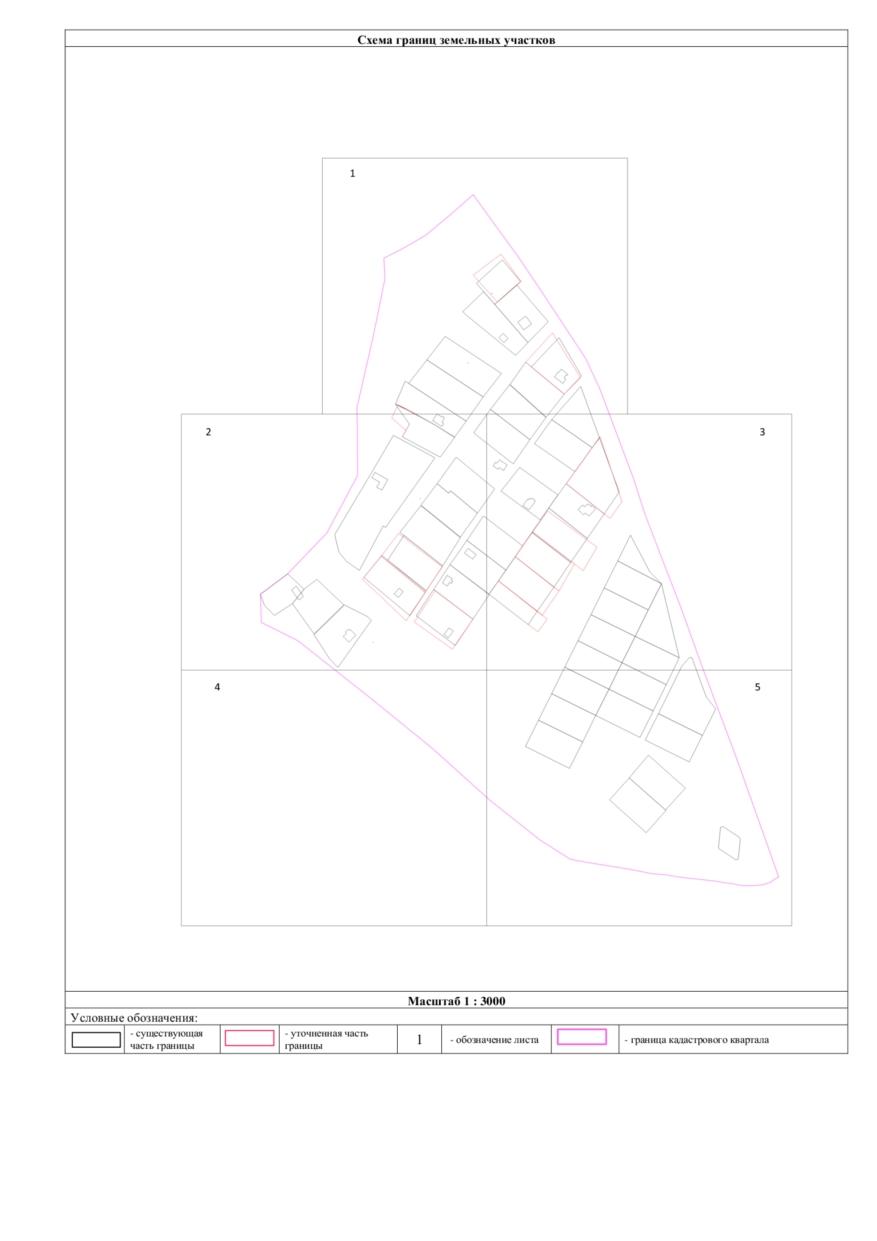 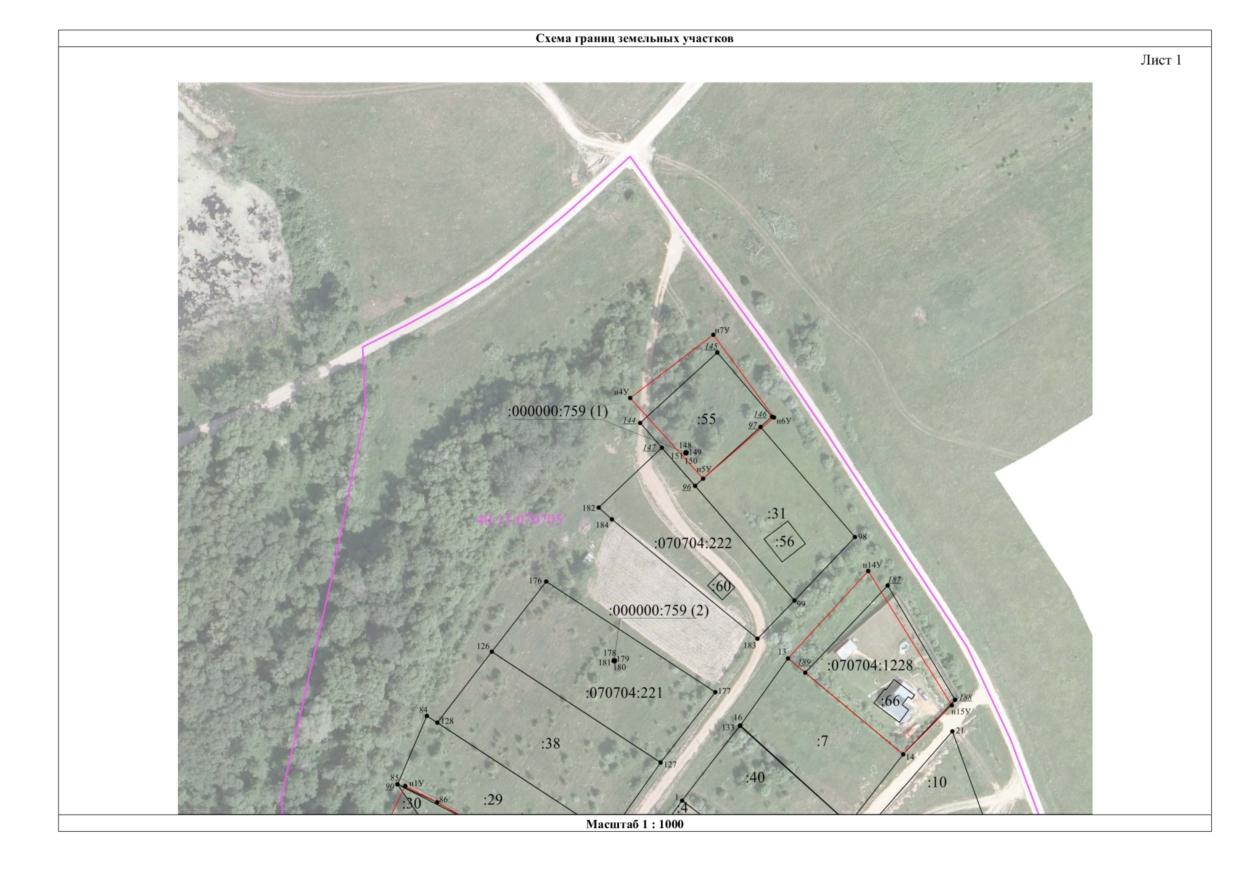 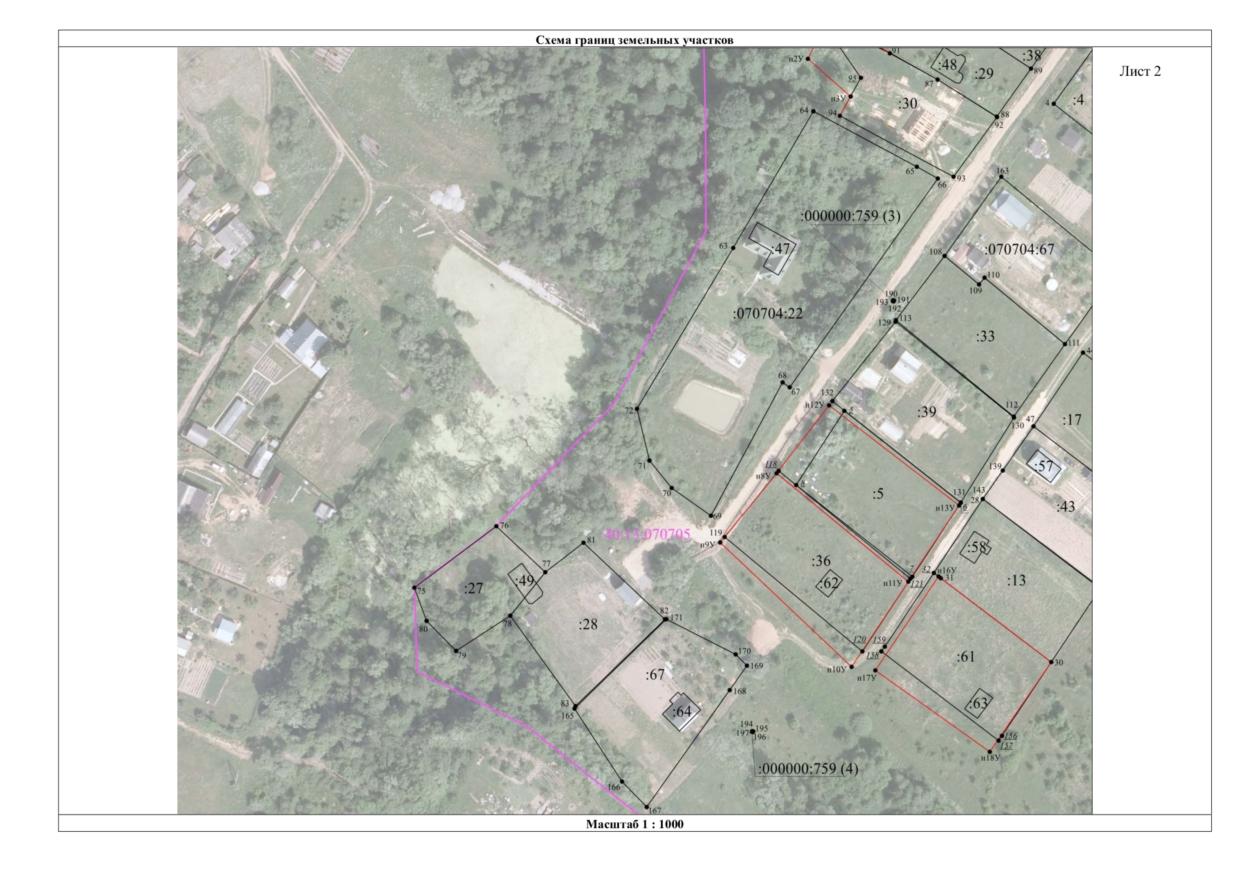 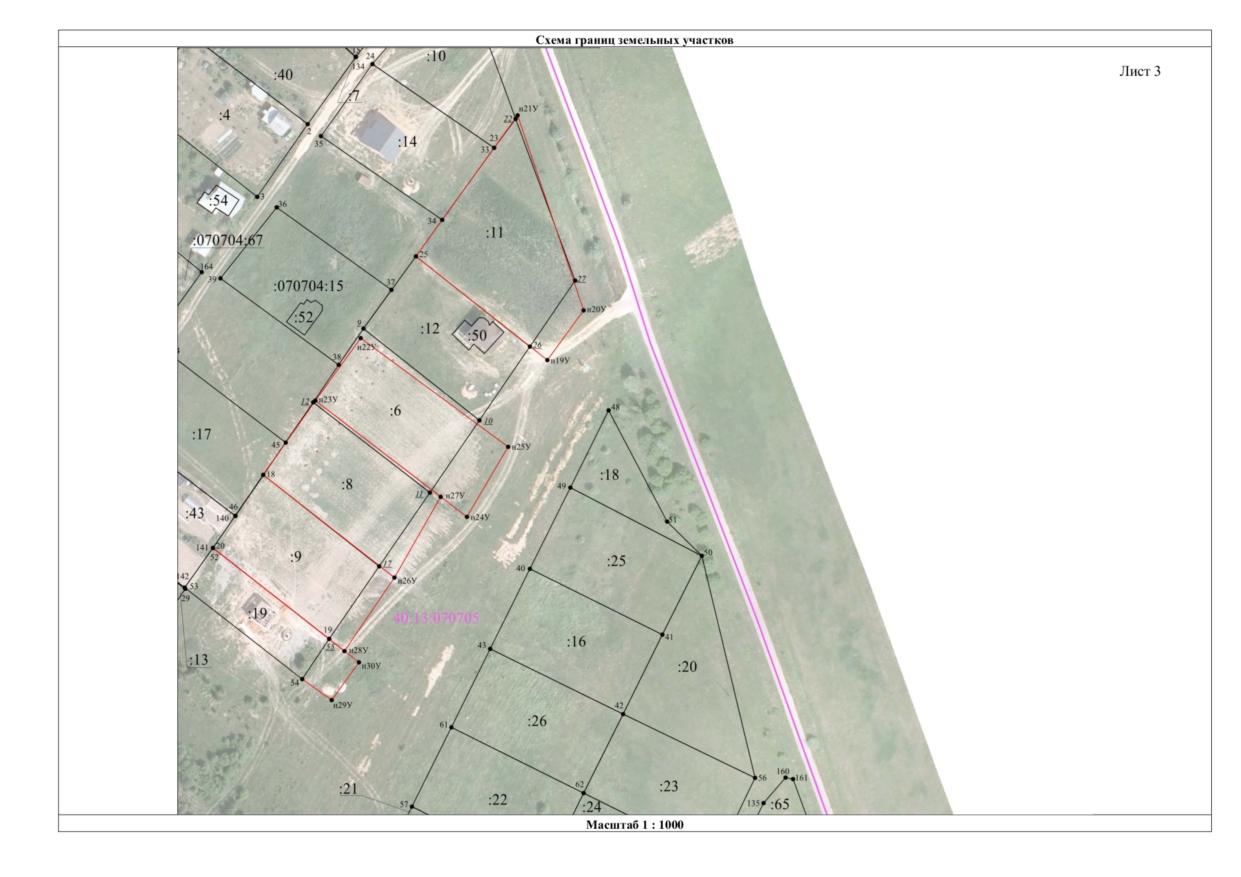 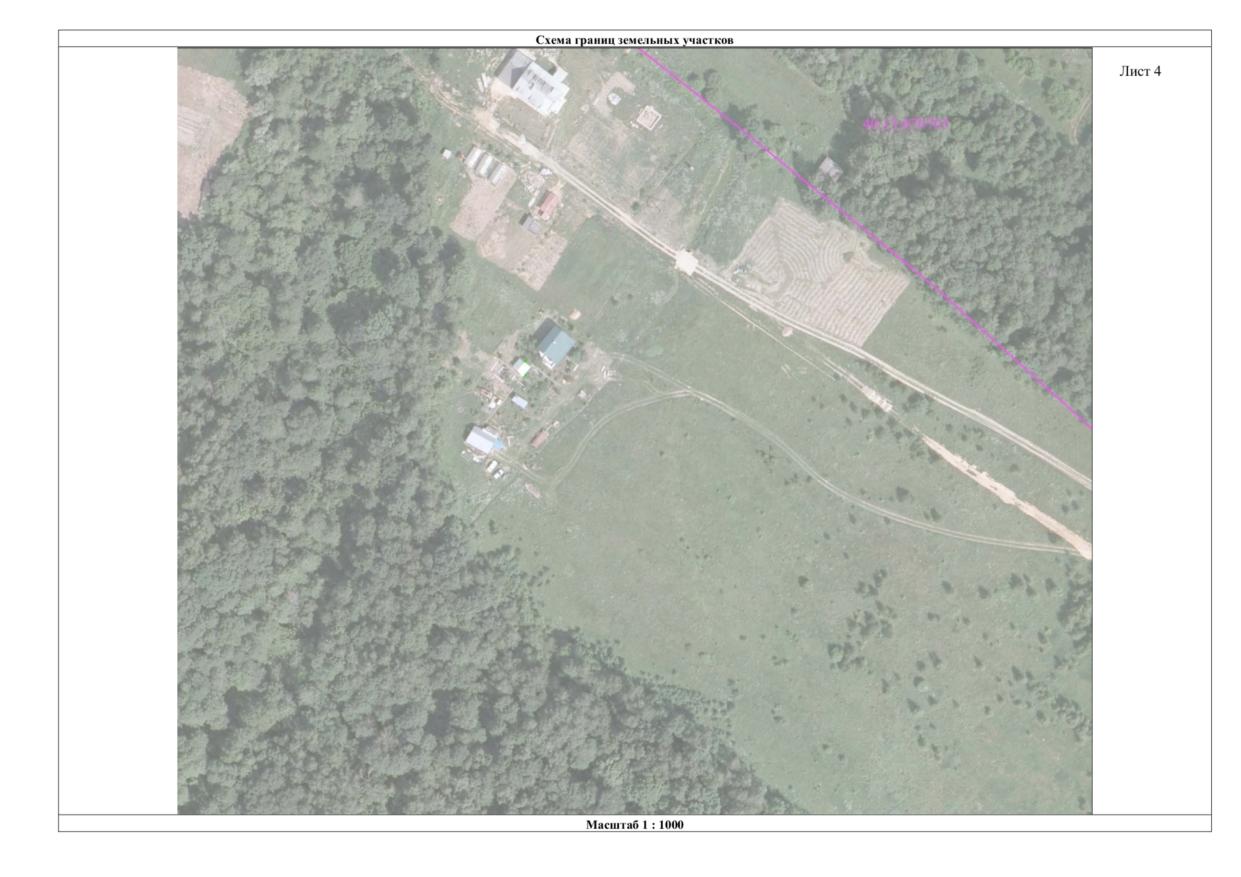 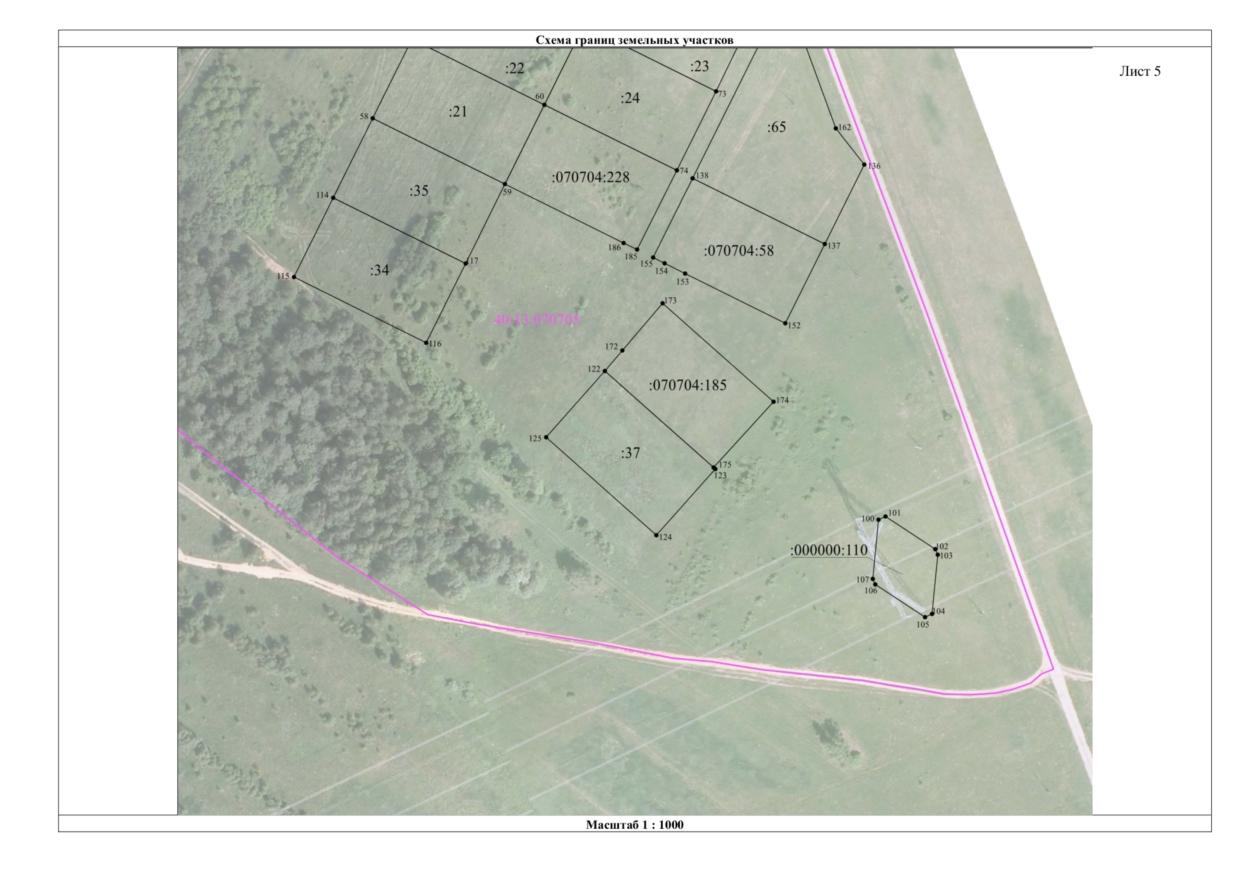 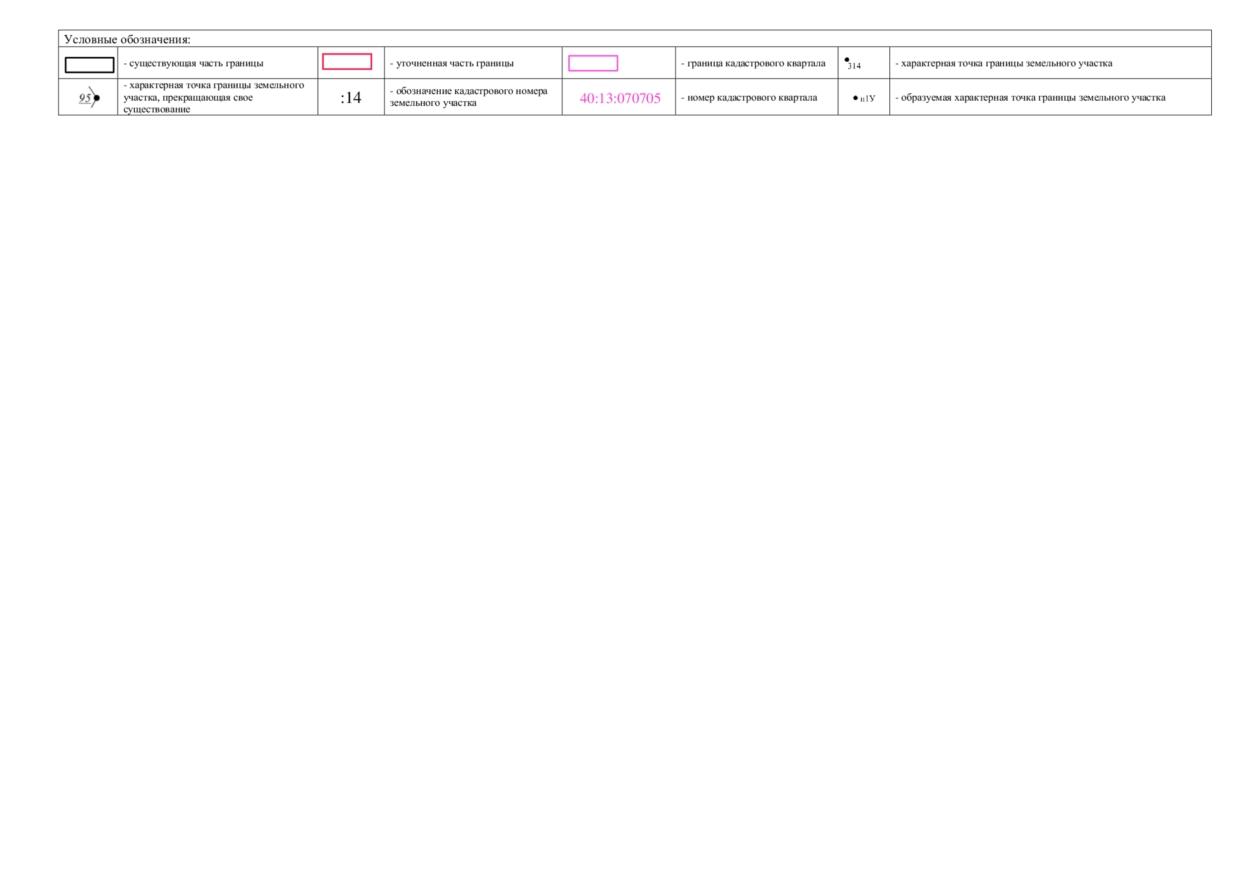 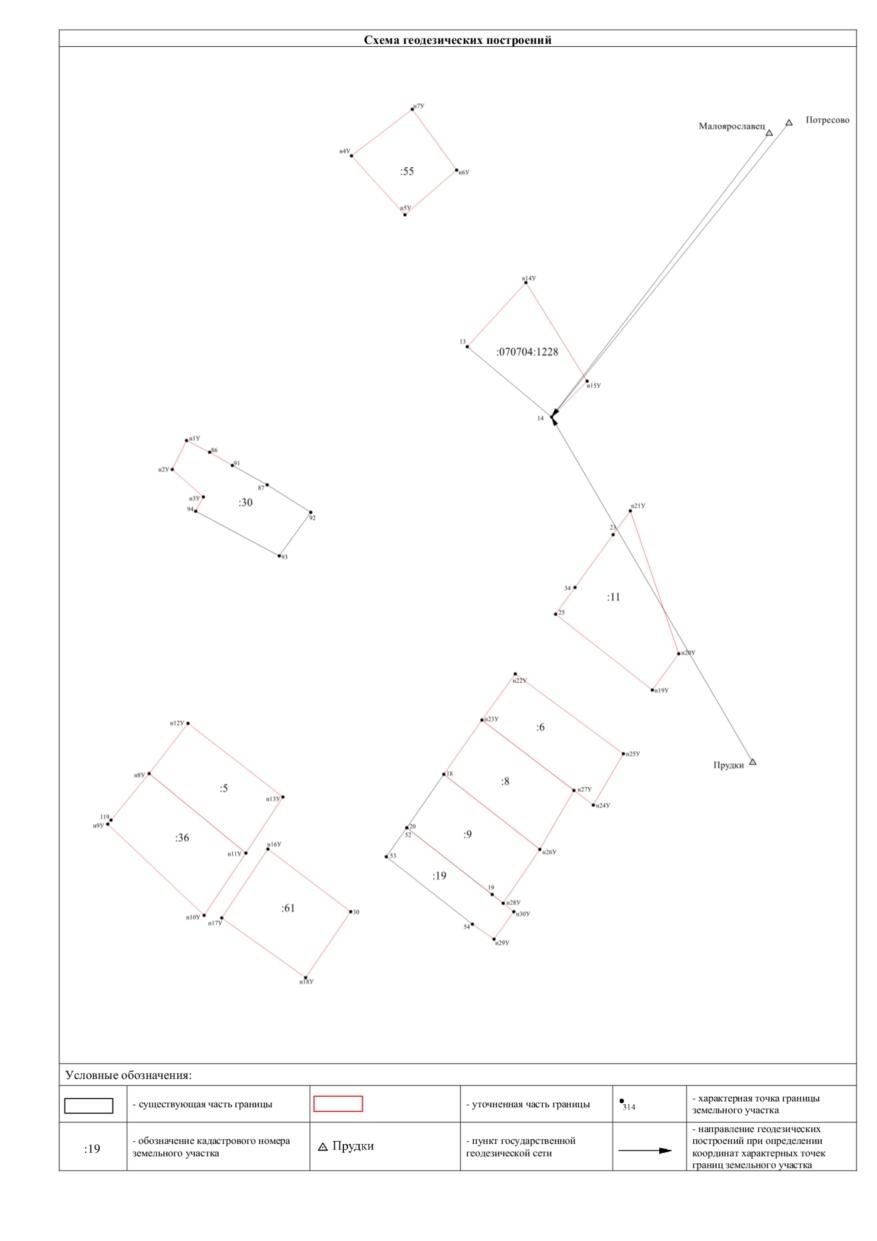 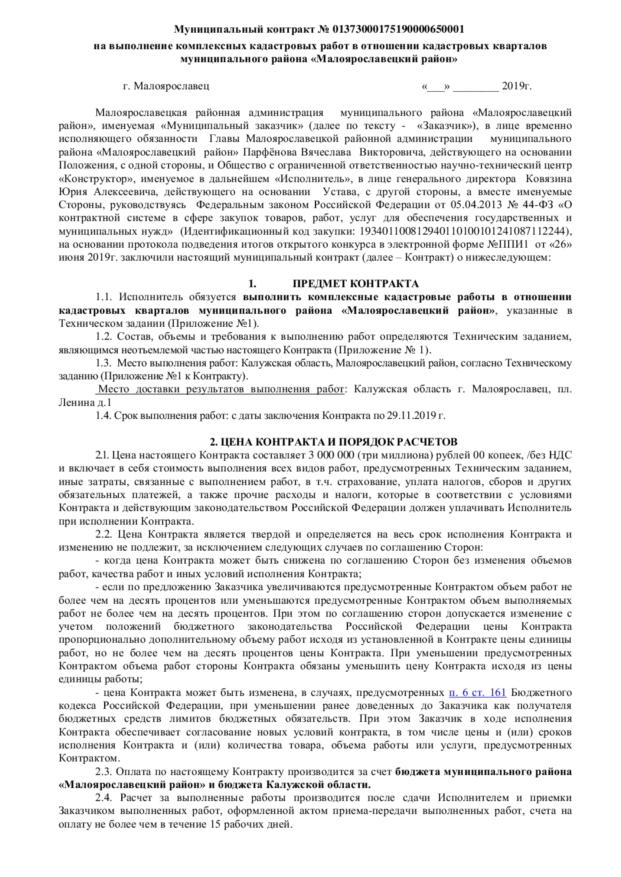 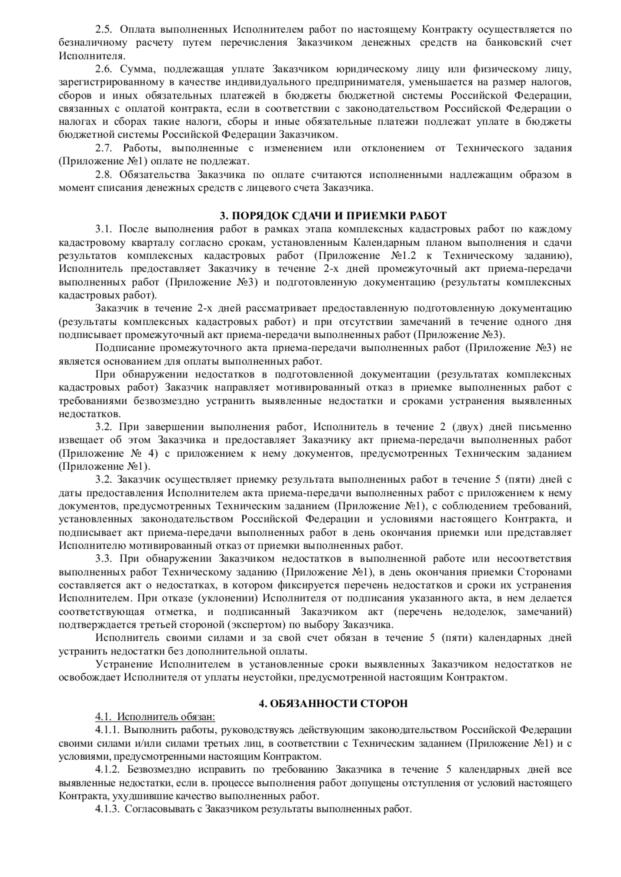 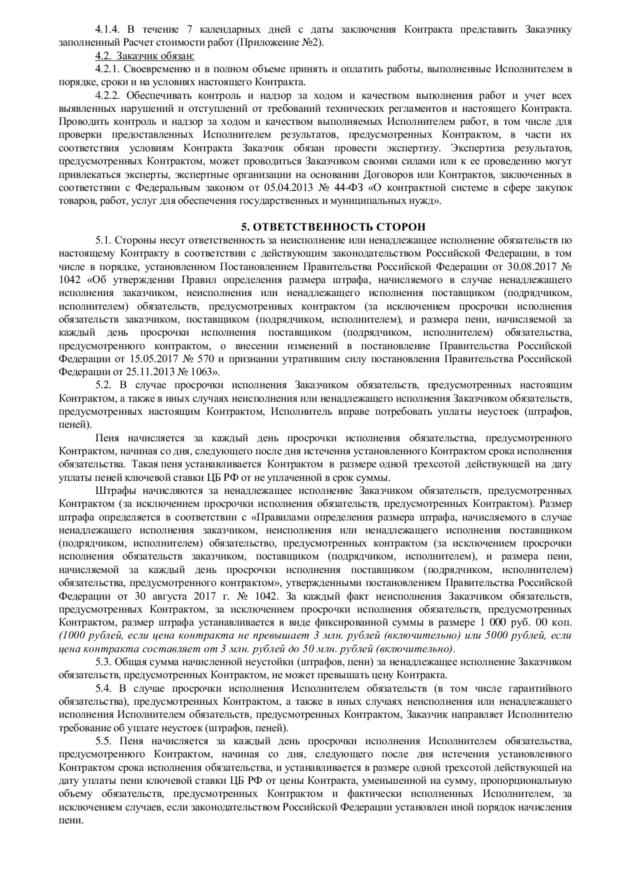 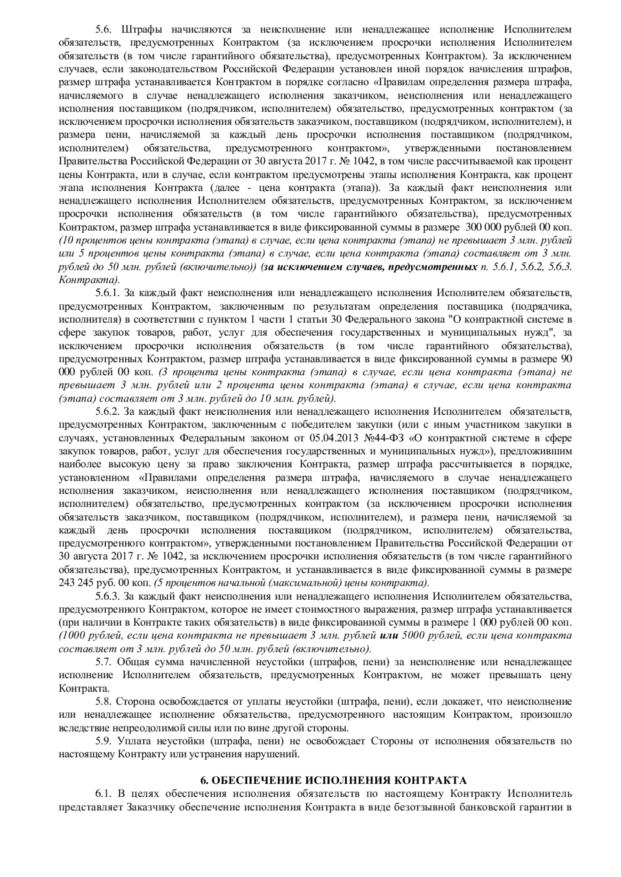 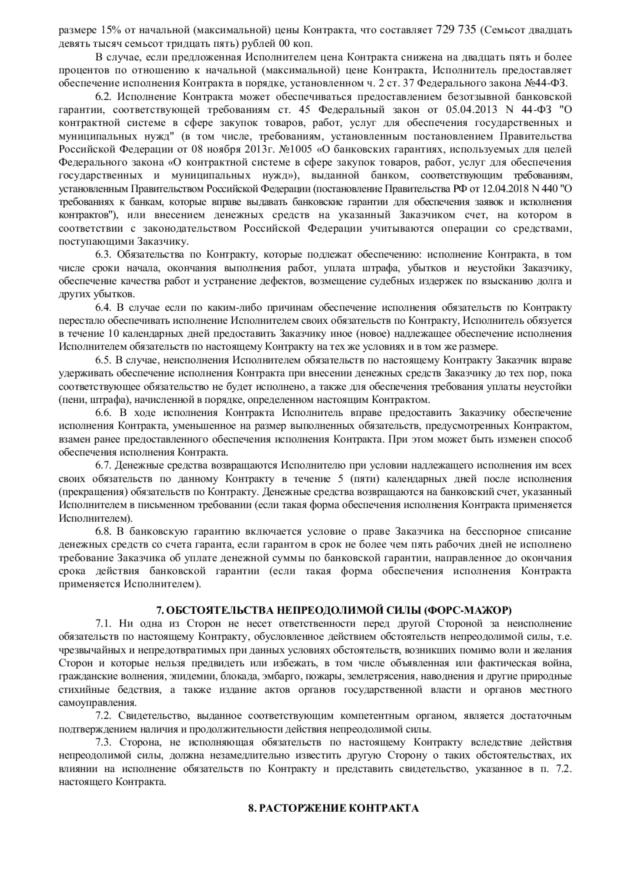 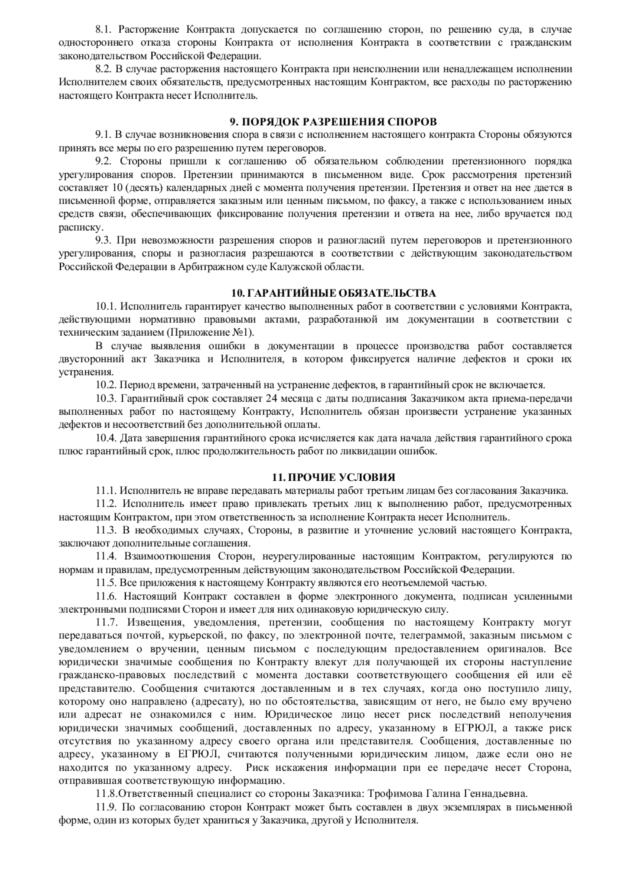 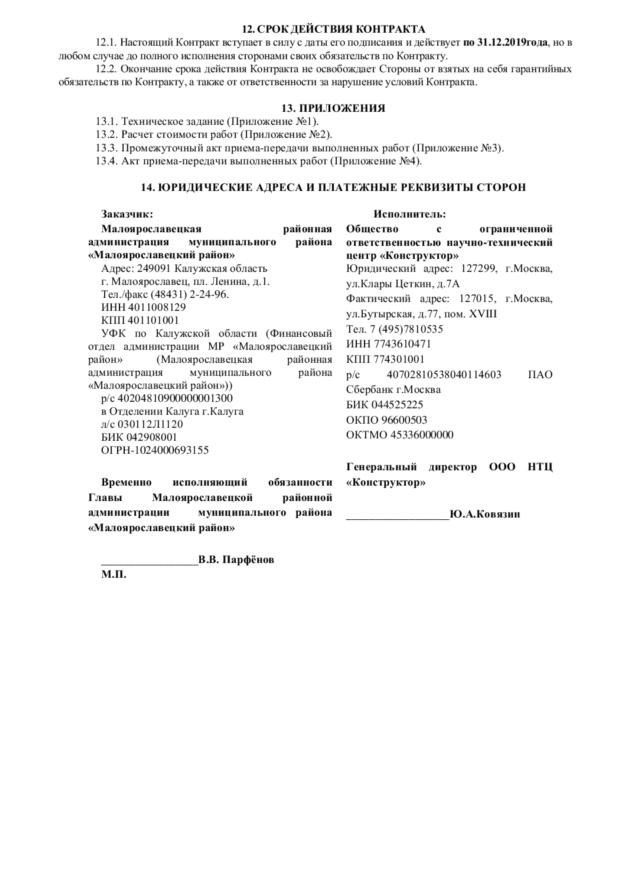 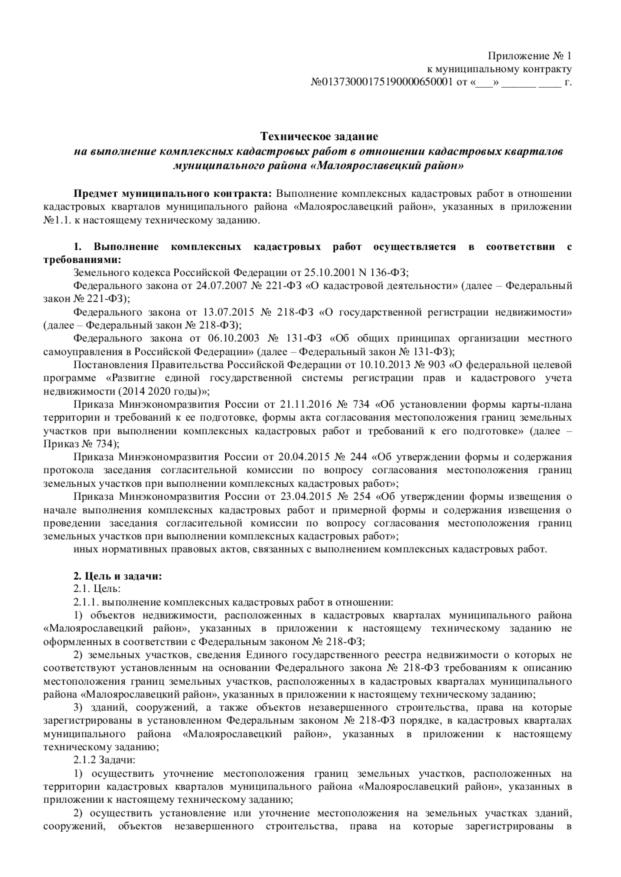 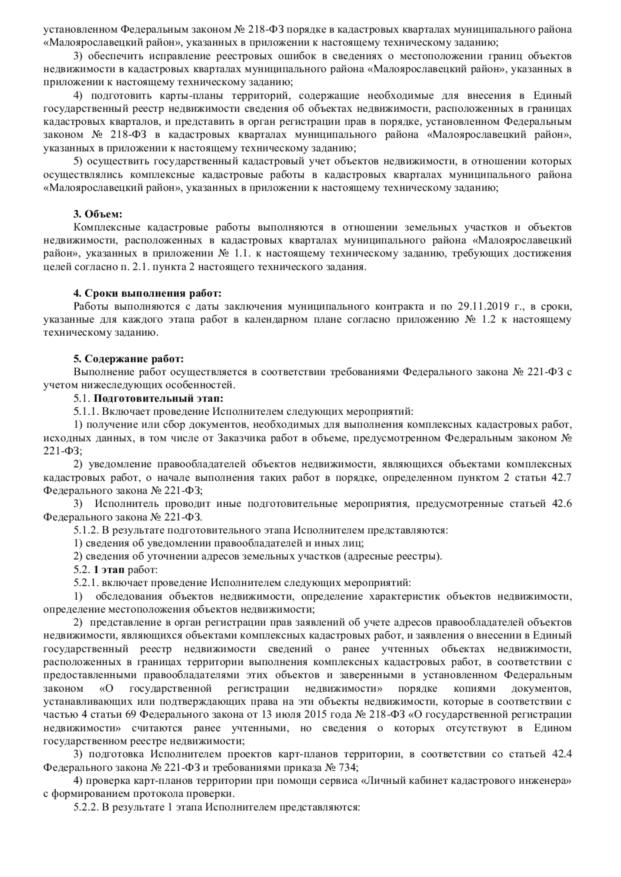 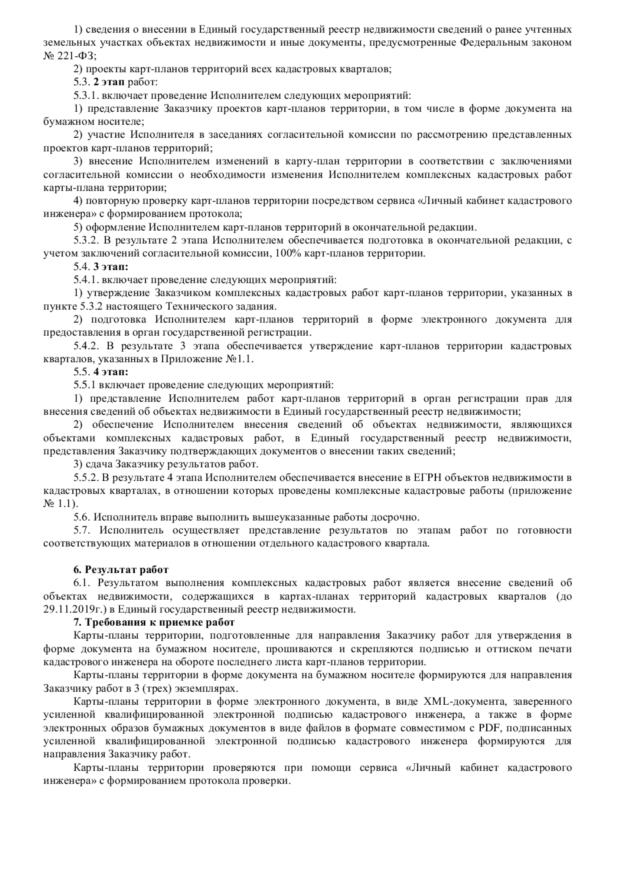 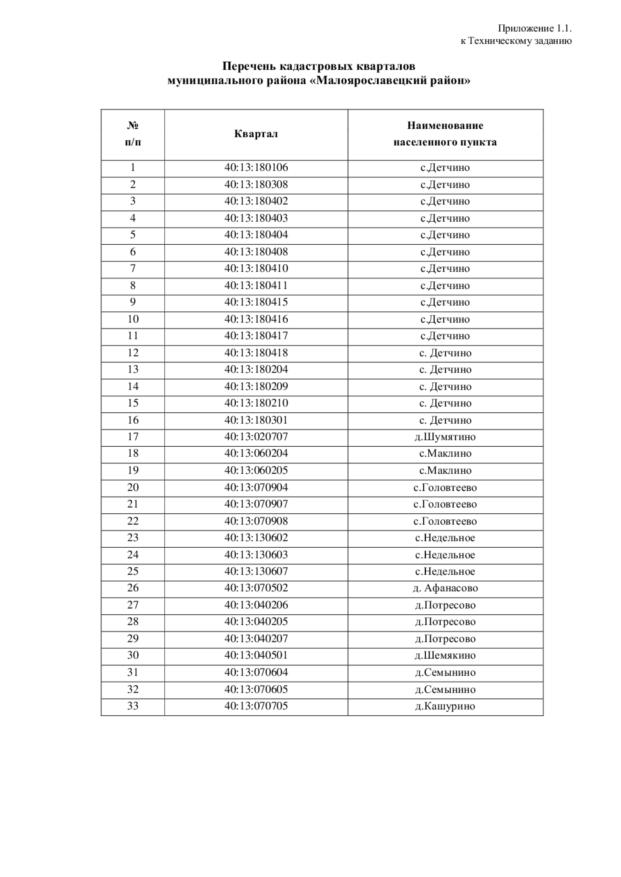 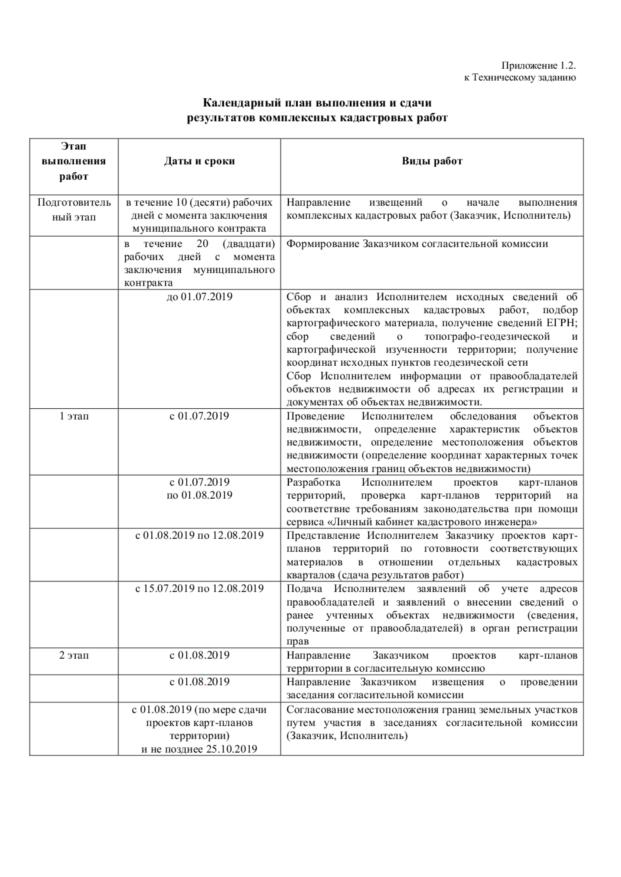 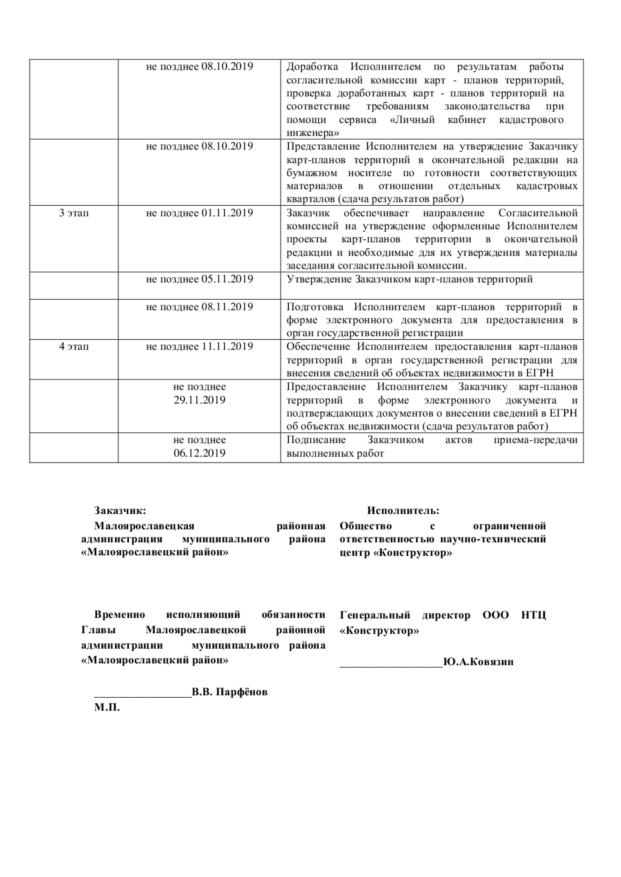 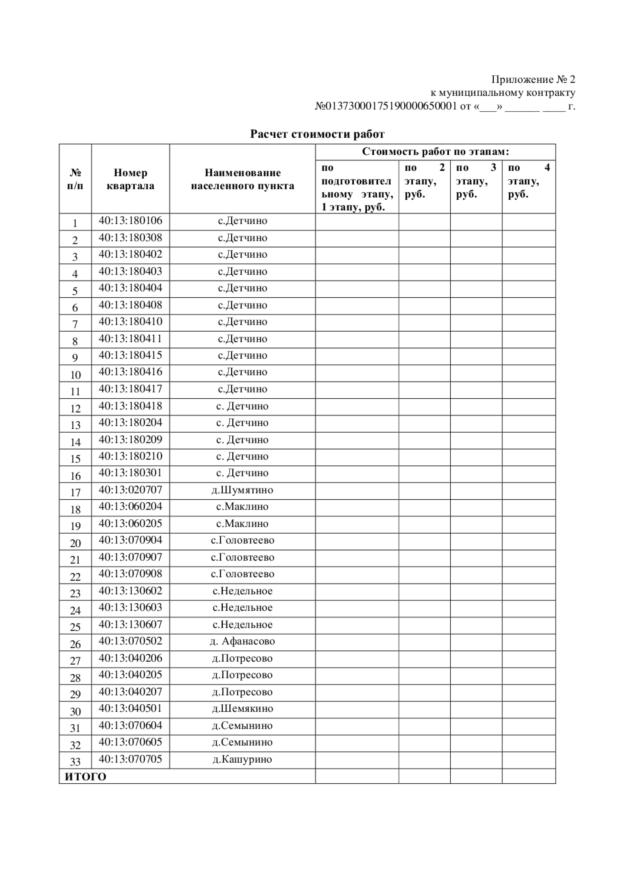 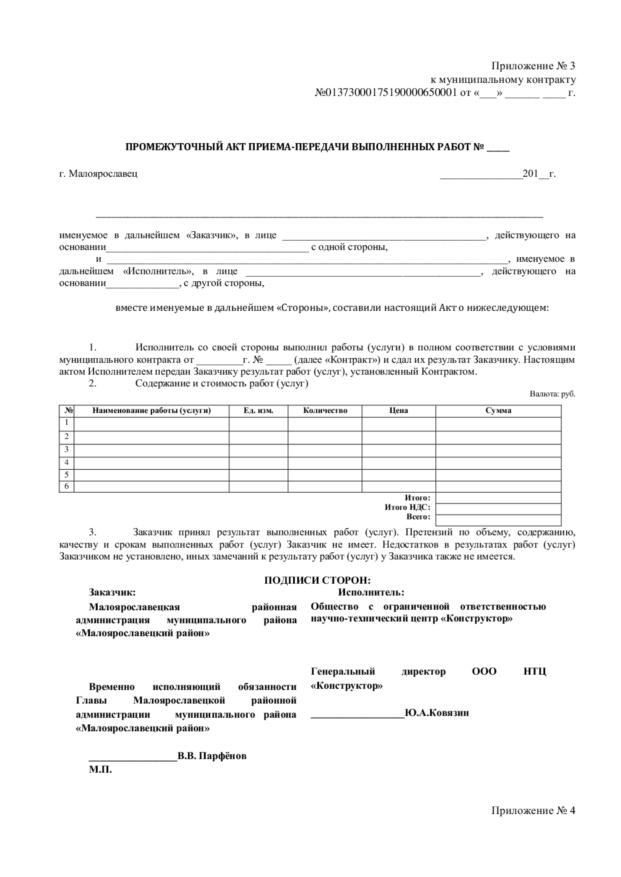 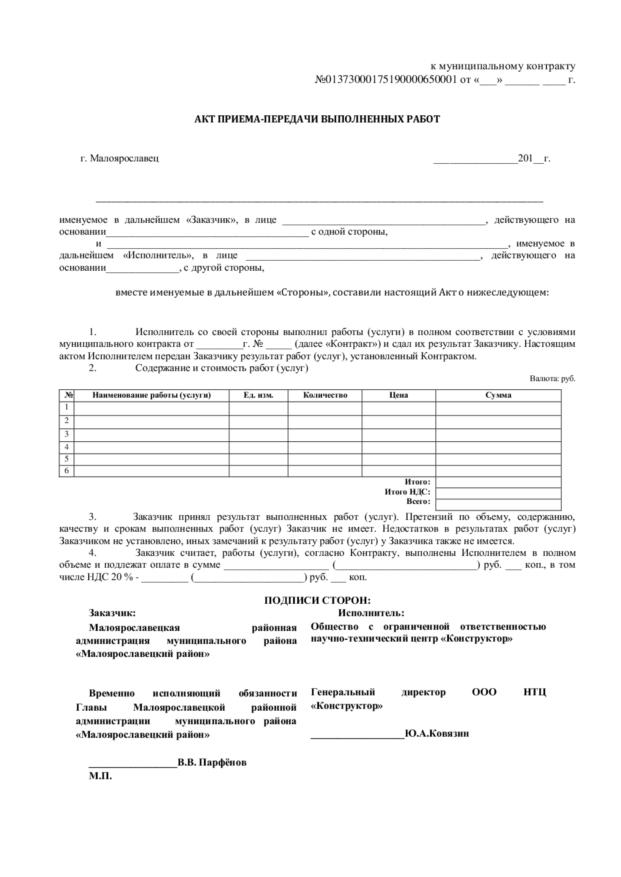 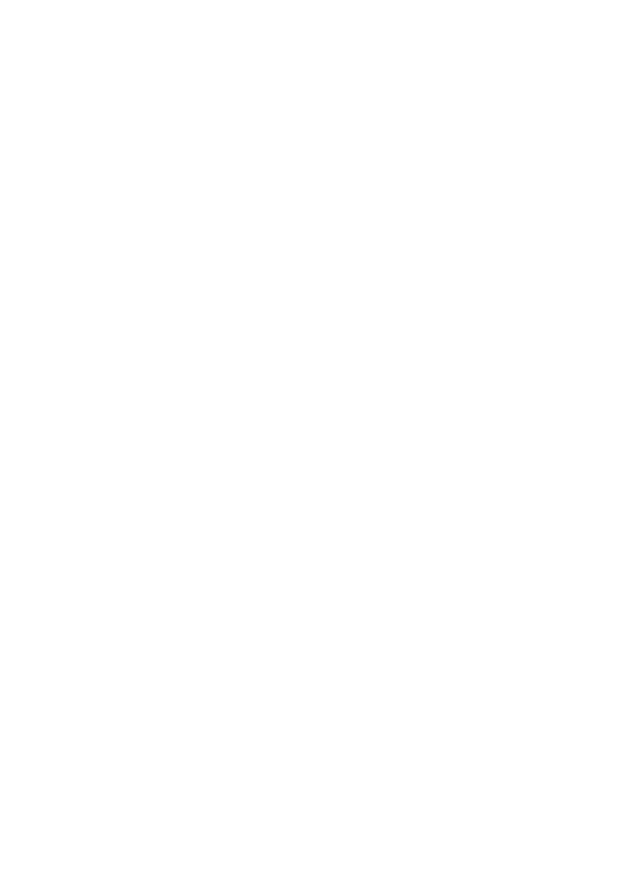 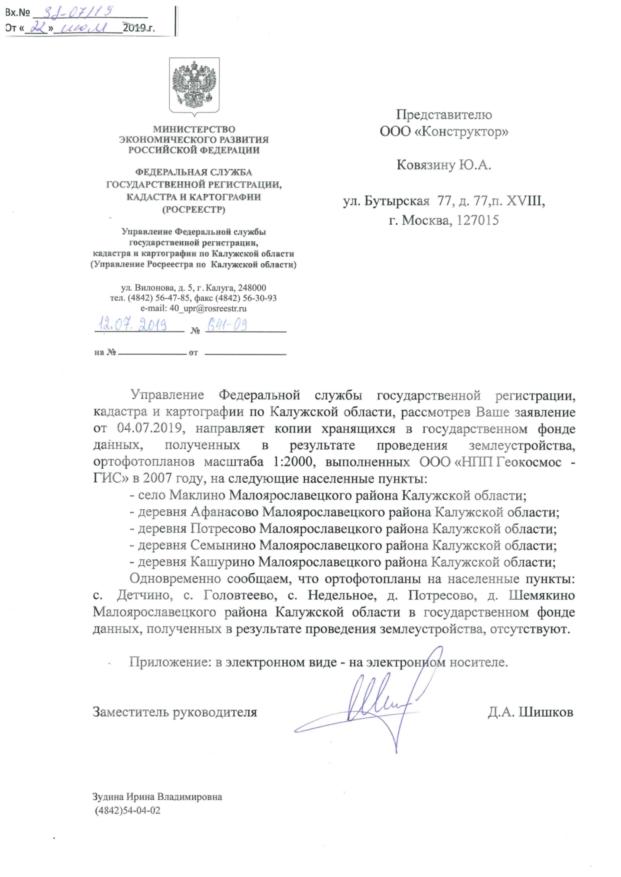 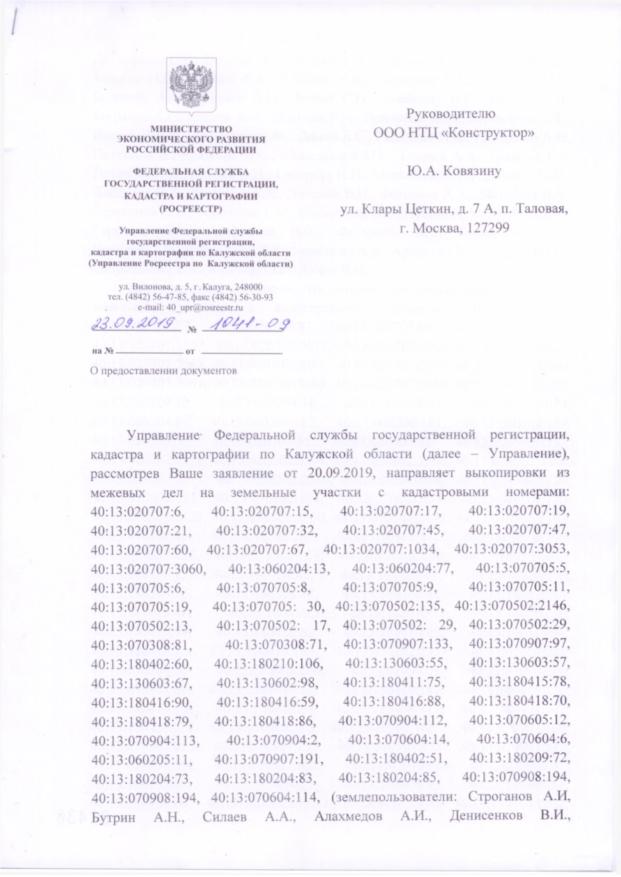 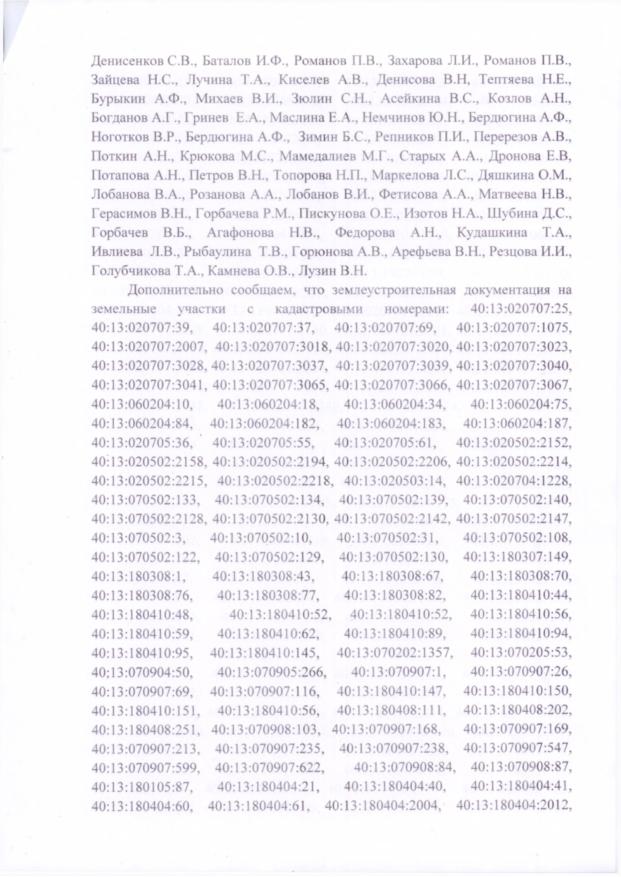 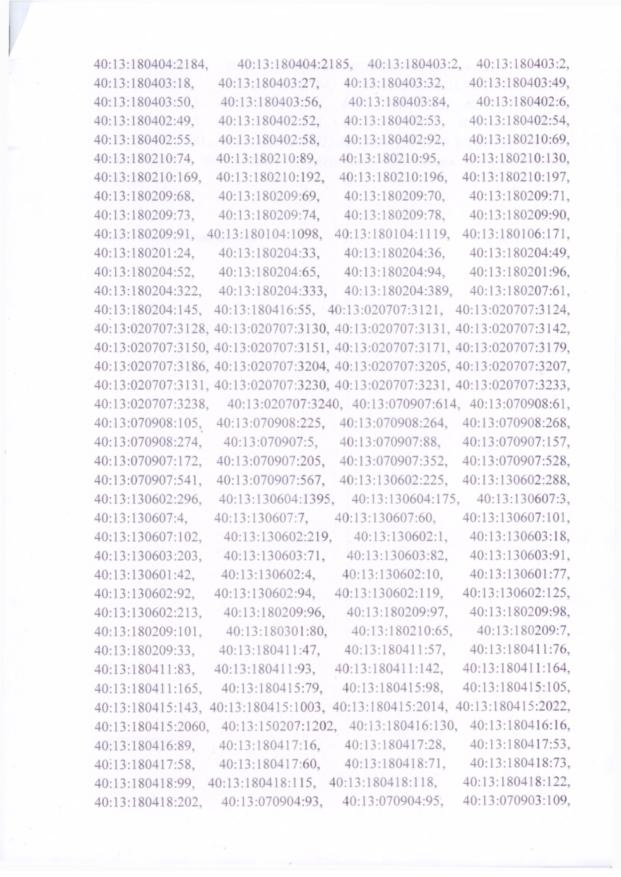 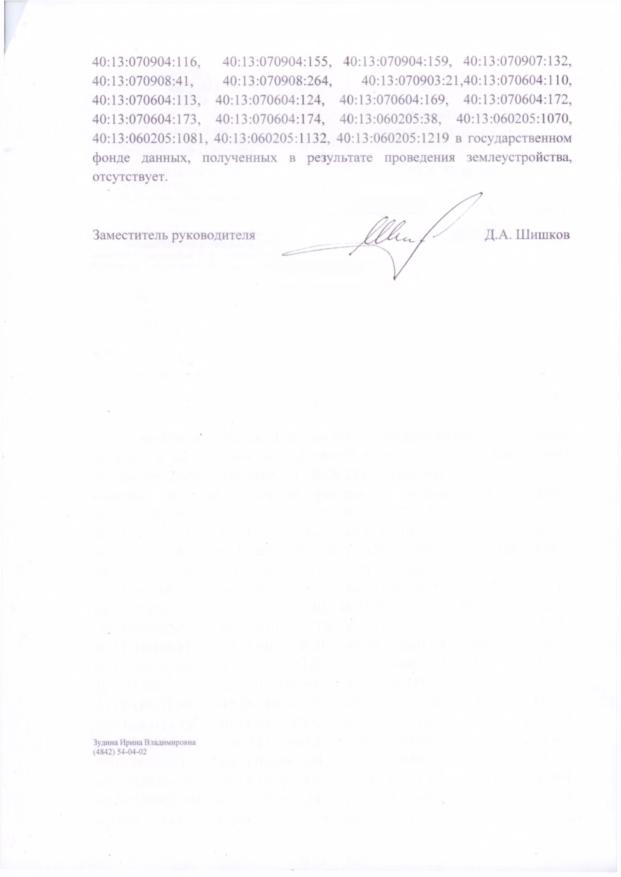 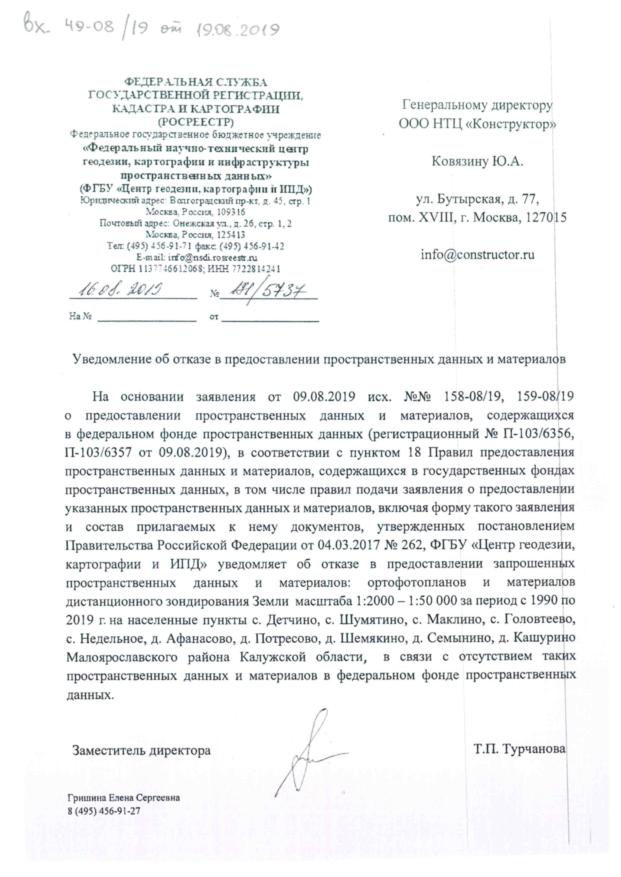 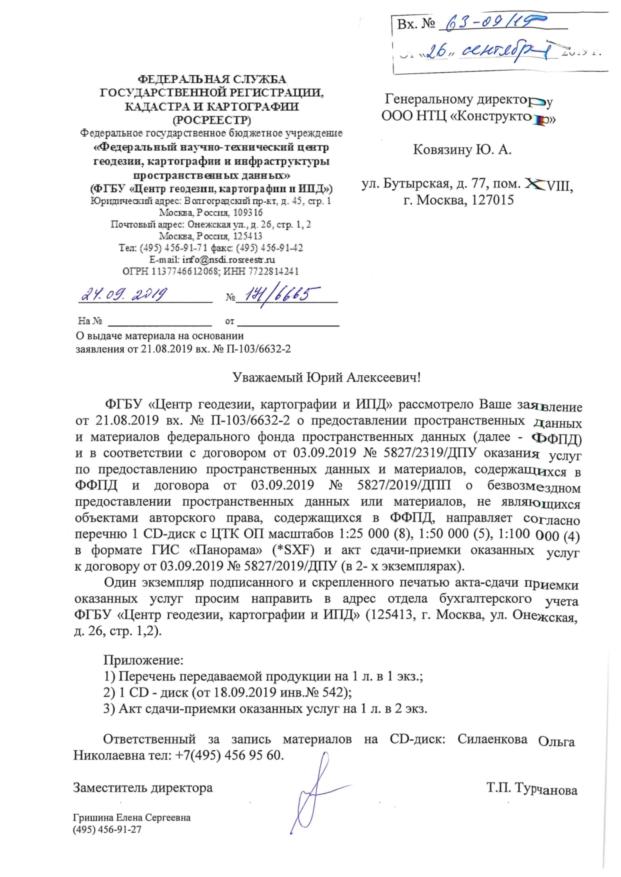 